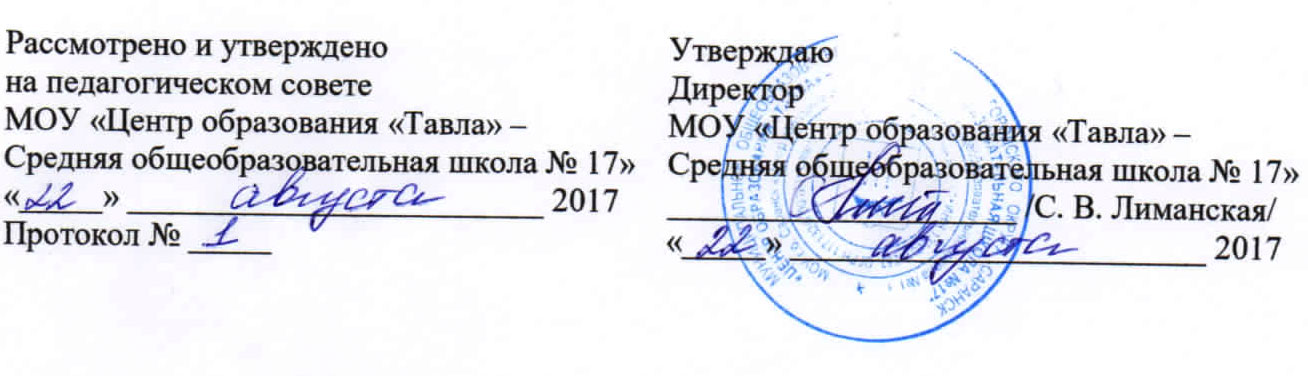 ОСНОВНАЯ ОБРАЗОВАТЕЛЬНАЯ ПРОГРАММАМУНИЦИПАЛЬНГО ОБЩЕОБРАЗОВАТЕЛЬНОГО УЧРЕЖДЕНИЯ «ЦЕНТР ОБРАЗОВАНИЯ «ТАВЛА» – СРЕДНЯЯ ОБЩЕОБРАЗОВАТЕЛЬНАЯ ШКОЛА № 17»НА 2017-2022ГГСаранск 2017СОДЕРЖАНИЕПОЯСНИТЕЛЬНАЯ ЗАПИСКАОбразовательная программа муниципального общеобразовательного учреждения «Центр образования «Тавла» – средняя общеобразовательная школа – № 17» г. о. Саранск Республики Мордовия (далее – школа) ориентирована на реализацию стратегических целей развития образования в Российской Федерации и разработана в соответствии: – с требованиями Федеральных государственных образовательных стандартов к структуре основной образовательной программы (утвержденный приказом Минобразования России «Об утверждении федерального компонента государственных стандартов начального общего, основного общего и среднего (полного) общего образования» от 5 марта 2004 г. № 1089); – Федеральным законом от 29.12.2012 №273-ФЗ «Об образовании в Российской Федерации»; – Государственной программой «Развитие образования в РФ» на 2013-2020 годы (утверждена распоряжением Правительства РФ от 22 ноября 2012 года № 2148)– Приказом Министерства образования РФ от 09.03.2004г. № 1312 «Об утверждении федерального базисного учебного плана и примерных учебных планов для образовательных учреждений РФ»; – Приказом Минобразования России от 31 января 2012 г. №69 «О внесении изменений в федеральный компонент государственных образовательных стандартов начального, общего, основного общего, среднего общего образования, утвержденный приказом министерства образования Российской Федерации от 5 марта 2004 г. №1089»; – Стратегией развития воспитания в РФ до 2025 года (от 29.05.2015 г. № 996-р);– Национальной образовательной инициативой «Наша новая школа» (от 04 февраля 2010 г. № 271);– Постановлением Главного государственного санитарного врача Российской Федерации «Об утверждении СанПин 2.4.2.2821-10 «Санитарно-эпидемиологические требования к условиям и организации обучения в общеобразовательных учреждениях» от 29.12.2010 № 189, (зарегистрировано в Минюсте Российской Федерации 03.03.2011 № 19993); – Уставом МОУ «Центр образования «Тавла» – СОШ № 17». При разработке образовательной программы учитывались положения примерных основных образовательных программ (одобрены Федеральным учебнометодическим объединением по общему образованию, протокол заседания от 8 апреля 2015 г. № 1/15. Режим доступа: www.fgosreestr.ru).Структурно образовательная программа школы представляет собой совокупность основных образовательных программ трех уровней образования, соответствующих основным этапам развития учащихся:I уровень – начальное общее образование (нормативный срок освоения программ 4 года) – обеспечивает развитие обучающихся, овладение ими чтением, письмом, счетом, основными умениями и навыками учебной деятельности, элементами теоретического мышления, простейшими навыками самоконтроля учебных действий, культурой поведения и речи, основами личной гигиены и здорового образа жизни.Начальное образование является базой для получения основного общего образования.II уровень – основное общее образование (нормативный срок освоения 5 лет) – обеспечивает освоение обучающимися общеобразовательных программ основного общего образования, условия для воспитания, становления и формирования личности обучающегося, для развития его склонностей, интересов и способности к социальному самоопределению.Основное общее образование является базой для получения среднего общего образования, начального и среднего профессионального образования.III уровень – среднее общее образование (нормативный срок 2 года) – является завершающим этапом общеобразовательной подготовки, обеспечивающим освоение обучающимися общеобразовательных программ среднего общего образования, развитие устойчивых познавательных интересов и творческих способностей обучающегося, формирование навыков самостоятельной учебной деятельности на основе дифференциации обучения.На каждом этапе обучения школа реализует соответствующие по уровню и направленности общеобразовательные программы, последовательное, освоение которых позволит выпускнику, успешно прошедшему итоговую аттестацию, получить аттестат о среднем общем образовании. Реализуемые образовательные программы:Выше перечисленные образовательные программы являются преемственными, т. е. каждая последующая программа базируется на предыдущей. Образовательная программа, представляя собой комплексный документ, координирует деятельность администрации и педагогического персонала школы. Она определяет образовательные и иные цели, задачи; планируемые результаты; содержит основные и дополнительные образовательные программы; предполагает учебную и другие виды образовательной деятельности, ориентированные на раскрытие и развитие личностного потенциала каждого ученика, на обучение навыкам быстрого поиска и освоения знаний, на формирование наиболее актуальных в социально-культурной и социально-экономической перспективе критического мышления, сотрудничества и коммуникативных навыков. В связи с этим в структуру программы входит описание системы условий реализации образовательного процесса, а именно: материально-технические, информационно-методические и здоровьесберегающие условия, кадровый потенциал.Методологической основой реализации образовательной программы является системно-деятельностный подход, который предполагает:– воспитание и развитие качеств личности, отвечающих требованиям информационного общества, инновационной экономики, задачам построения российского гражданского общества на основе принципов толерантности, диалога культур и уважения многонационального, поликультурного и поликонфессионального состава;– формирование соответствующей целям общего образования социальной среды развития обучающихся в системе образования, переход к стратегии социального проектирования и конструирования на основе разработки содержания и технологий образования, определяющих пути и способы достижения желаемого уровня (результата) личностного и познавательного развития обучающихся;– ориентацию на достижение основного результата образования – развитие на основе освоения универсальных учебных действий, познания и освоения мира личности обучающегося, его активной учебно-познавательной деятельности, формирование его готовности к саморазвитию и непрерывному образованию; – признание решающей роли содержания образования, способов организации образовательной деятельности и учебного сотрудничества в достижении целей личностного и социального развития обучающихся;– учет индивидуальных возрастных, психологических и физиологических особенностей обучающихся, роли, значения видов деятельности и форм общения при построении образовательного процесса и определении образовательно-воспитательных целей и путей их достижения;– разнообразие индивидуальных образовательных траекторий и индивидуального развития каждого обучающегося, в том числе детей, проявивших выдающиеся способности, детей-инвалидов и детей с ОВЗ.Образовательная программа направлена на реализацию принципа личностной ориентации образовательного процесса через определение условий, способствующих достижению обучающимися с разными образовательными потребностями и возможностями установленного стандарта образования, при сохранении и укреплении их здоровья. В основу ее проектирования положена образовательная политика школы – приоритет интереса каждого ребенка. В образовательной среде школы особое место отводится развитию принципов гуманизации. Эта необходимость вызвана тем, что во время обучения и пребывания в образовательном учреждении происходит процесс роста и развития ребенка. На данном этапе его организм наиболее чувствителен к взаимодействию благоприятных и неблагоприятных условий окружающей среды, наиболее интенсивно идет формирование ценностных ориентаций личности ребенка, происходит становление гражданской позиции.Образовательная программа выступает как средство удовлетворения потребностей участников образовательного процесса, а именно:– обучающихся, при этом реализует право ребенка на сохранение своей индивидуальности; – родителей, заключающихся в удовлетворении их запроса на образование и социальное воспитание детей; – учителей, заключающихся в обеспечении их прав на: профессиональную и личностную самореализацию, выработку собственного стиля педагогической деятельности, выбор новых методик преподавания, создание или выбор инновационных технологий деятельности, проектирование учебной программы;– общества и государства, имеющих потребность в реализации образовательных программ, обеспечивающих гуманизацию образования. Содержание образовательных запросов и потребностей определяет ведущие ценности и цели образовательной деятельности школы.Адресность образовательной программы:Образовательные услуги школы, в первую очередь, ориентированы на детей, проживающих в закрепленном микрорайоне – Юбилейный. Дети, проживающие в других микрорайонах города, принимаются только на вакантные места. Поступление в 10-й класс осуществляется на конкурсной основе (конкурс аттестатов, собеседование). Образовательная деятельность МОУ «Центр образования «Тавла» – СОШ № 17» призвана отвечать на запросы всех социальных групп семей, учитывать реальное состояние здоровья, общего и интеллектуального развития своих обучающихся; индивидуализировать процесс обучения с учетом уровня мотивации у разных групп, обучающихся данной образовательной организации. В соответствии с программой, школьники, в зависимости от притязаний и возможностей, могут определиться в выборе профессиональной деятельности и выбрать соответствующий образовательный маршрут, направленный на получение среднего общего образования, среднего общего образования с дополнительной (углубленной) подготовкой по предметам математического, инженерно-технического, естественно-научного и универсального общеобразовательного профилей обучения. Формирование профилей осуществляется по окончании 7 класса на основании заявления родителей и итогов тестирования учащихся. Планируется ранняя профилизация обучения, введение предпрофильного обучения с 6,7 классов.Анализ актуального социального заказа и основного образовательного запроса, адресованного школе, позволяет выделить следующие характерные особенности.1. Школа не предъявляет при приёме никаких специальных требований к дошкольной подготовке детей, а также не дифференцирует детей по уровню способностей. Наряду с одарёнными детьми, демонстрирующими высокие достижения, обучаются дети, нуждающиеся в дополнительном сопровождении психолога, либо в коррекционных занятиях. Таким образом, школа предполагает не отбор лучших детей, а именно создание условий для диагностики и развития способностей всех детей, поддержки интереса и стремления к поиску и эксперименту, мотивации к самоопределению в будущей жизни.2. Школа предоставляет родителям (законным представителям) возможность выбора обучающимися индивидуального образовательного маршрута уже на ступени начального общего образования. Учебный план общеобразовательной программы начального общего образования реализуется на основе использования следующих программ (учебно-методических комплексов) для начального общего образования: «Школа России» (под редакцией     А. А. Плешакова); «Перспективная начальная школа» (под редакцией                     Р. Г. Чураковой); «Планета знаний» (под редакцией И. А. Петровой).Учебно-методические комплексы (УМК) представляют собой целостную информационно-образовательную среду для начальной школы. Ее отличает направленность учебного материала, способов его представления и методов обучения на максимальное включение учащихся в учебную деятельность. Такая усовершенствованная система позволит реализовывать предпрофильную подготовку на уровне начального общего образования.3. Пересмотрев содержание математического образования на начальном и общем уровнях образования, принято решение о создании математического предпрофиля в параллели 3 и 5-х классов. Возможность для работы в этом направлении будет представлена в рамках УМК «Перспективная начальная школа».4. В образовательной программе отражены национальные особенности Республики Мордовия: в части, формируемой участниками образовательных отношений, продолжается изучение мордовского языка (эрзянского, мокшанского), ведется преподавание курса «История и культура мордовского края». Различные формы внеурочной деятельности (кружки, клубы, студии, ансамбли, воспитательные мероприятия и др.) позволяют формировать у учащихся национальное самосознание.  Цель ООП:Основная образовательная программа направлена на полноценное развитие способностей каждого ребенка и создание оптимальных условий для формирования личности, обладающей толерантностью, высоким культурным (и поликультурным) цензом, способной к саморазвитию, к успешной социализации и самоопределению в отношении будущей профессиональной деятельности посредством достижения планируемых результатов ее освоения: личностных, метапредметных и предметных.Задачи ООП:1. Спроектировать структуру и содержание образования в строгом соответствии с требованиями стандартов на каждом уровне образования.Выполнение этой задачи включает:– расширение использования новых современных образовательных технологий;– расширение масштабов исследовательской и инновационной деятельности учащихся;– развитие предпрофильного и профильного обучения, включая расширение возможностей профессиональной подготовки учащихся при усилении акцента на социальный заказ;– работу с талантливыми детьми;– развитие системы дополнительного образования.2. Обеспечить целостность образовательного процесса обучающихся путём создания комфортной развивающей образовательной среды.3. Осуществлять комплексный подход к оценке результатов освоения основной образовательной программы на каждом уровне образования, позволяющий вести оценку предметных, метапредметных и личностных достижений выпускников школы в соответствии с планируемыми результатами.Назначение настоящей образовательной программы – организовать взаимодействие между компонентами учебных планов, учебными программами, этапами изучения предметов, уровнями образования.Специфика и технологии обученияОсновная образовательная программа предусматривает:– достижение планируемых результатов освоения основной образовательной программы на всех уровнях образования всеми обучающимися, в том числе детьми с ограниченными возможностями здоровья;– выявление и развитие способностей обучающихся, в том числе одарённых детей, через систему клубов, секций, студий и кружков, организацию общественнополезной деятельности, в том числе социальной практики, с использованием возможностей образовательных учреждений дополнительного образования детей;– организацию интеллектуальных и творческих соревнований, проектно-исследовательской деятельности;– участие обучающихся, их родителей (законных представителей), педагогических работников и общественности в проектировании и развитии внутришкольной социальной среды;– использование в образовательном процессе современных образовательных технологий деятельностного типа;– возможность эффективной самостоятельной работы обучающихся при поддержке других педагогических работников;– включение обучающихся в процессы познания и преобразования внешкольной социальной среды (района, города, республики) для приобретения опыта реального управления и действия.В школе применяются следующие технологии деятельностного типа:– информационные технологии;– развивающего и проблемного обучения;– проектно-исследовательские;– игровые;– творческие.К числу планируемых результатов освоения основной образовательной программы отнесены:– личностные результаты – готовность и способность обучающихся к саморазвитию, сформированность мотивации к учению и познанию, ценностно-смысловые установки выпускников начальной школы, отражающие их индивидуально-личностные позиции, социальные компетентности, личностные качества; сформированность основ российской, гражданской позиции;– метапредметные результаты – освоенные обучающимися универсальные учебные действия (познавательные, регулятивные и коммуникативные);– предметные результаты – освоенный обучающимися в ходе изучения учебных предметов опыт специфической для каждой предметной области деятельности по получению нового знания, его преобразованию и применению, а также система основополагающих элементов научного знания, лежащая в основе современной научной картины мира.Личностные результаты формируются за счёт реализации, как программ отдельных учебных предметов, так и программы духовно-нравственного развития и воспитания обучающихся, программы формирования культуры здорового и безопасного образа жизни.Метапредметные результаты формируются за счёт реализации программы формирования универсальных учебных действий и программ всех без исключения учебных предметов.Режим работы:Режим функционирования школы устанавливается в соответствии с СанПиНом 2.4.2.2821-10, п. 2.9., Уставом образовательной организации, правилами внутреннего распорядка и санитарно-техническими требованиями к общеобразовательному процессу. Образовательный процесс осуществляется в соответствии с уровнями общеобразовательных программ трех ступеней образования: начальное общее образование, основное общее образование и среднее общее образование.Образовательная организация функционирует с 8.30 до 18.00, кроме выходных и праздничных дней. Обучение осуществляется в одну смену. Продолжительность уроков в 1-х классах составляет 35 минут в I полугодии и 45 минут во II полугодии, во 2–10 классах – 45 минут.Образовательный процесс проводится во время учебного года.Учебный год начинается с 1 сентября. Продолжительность учебного года в 1-х классах составляет 33 недели, во 2, 3, 4 классах – 34 недели, в средних и старших классах – 32–37 недель. Продолжительность каникул:–в течение учебного года не менее 30 календарных дней;– дополнительные каникулы в первых классах – не менее 7 календарных дней;– летом – не менее 8 календарных недель.В соответствии с Уставом школы в 1–4 классах учебный год делится на четверти, являющиеся периодами, по итогам которых в 3–4 классах выставляются отметки. В 1 классе и 1-ом полугодии 2-ого класса – безотметочная система обучения.В 1 классе продолжительность учебной недели – 5 дней, во 2–4 классах продолжительность учебной недели – 5 дней. Проведение нулевых уроков запрещено. С 5 по 11 класс – шестидневная учебная неделя.Максимально допустимое число уроков в день – не более шести.Расписание уроков строится с учетом дневной и недельной умственной работоспособности обучающихся и шкалой трудности учебных предметов.Плотность учебной работы на уроках по основным предметам не превышает 80 %.Домашние задания даются с возможностью их выполнения в следующих пределах: в 1 классе (со второго полугодия) – до 1 часа, во 2-м – до 1,5 часов, в 3–4 классах – до 2 часов (СанПиН 2.4.2. 2821-10, п.2.9.19)С целью профилактики утомления обучающихся, нарушения их осанки, зрения на уроках проводятся физкультминутки и гимнастика для глаз при обучении русскому языку, литературному чтению, математике.В оздоровительных целях в школе созданы условия для реализации биологической потребности организма детей в двигательной активности (в объеме не менее 2 часов):– динамические паузы;– проведение гимнастики и физкультминуток на уроках;– подвижные игры на переменах;– спортивные часы в группе продленного дня;– уроки физкультуры;– спортивные внеклассные мероприятия.В школе практикуется использование «ступенчатого» метода постепенного наращивания учебной нагрузки: – в сентябре, октябре – 3 урока по 35 минут каждый, четвертый урок по расписанию с записью в классном журнале проводится в другой образовательной среде; с ноября – 4 урока по 35 минут каждый; с январь по май – 4 урока по 45 минут каждый.В середине февраля для первоклассников предусмотрены дополнительные недельные каникулы.С целью реализации «ступенчатого» метода постепенного наращивания учебной нагрузки в первом классеобеспечивается организация адаптационного периода.учебные занятия проводятся только в первую смену;организация облегченного учебного дня в середине учебной недели;проведение не более 4 уроков в день.В 1-м классе обучение осуществляется без обязательных домашних заданий, следовательно, без записей в классном журнале. Допустимо предлагать первоклассникам только творческие задания познавательного характера, выполняемые исключительно по желанию детей. Цель таких заданий – формирование у учащихся внешних и внутренних стимулов к самостоятельной домашней работе. В 1-й четверти возможны только задания организационного характера (приготовить и принести к уроку спортивную форму, природный материал и т.п.). Во 2-й четверти – познавательные задания, для выполнения которых не требуется специально организованного рабочего места (по пути к школе посчитать, собрать листья…). С 3-й четверти допустимо завершение в домашних условиях работы, начатой в классе (за исключением предмета «Технология»). Общее время на их выполнение не более 15 минут.Кружки в школе проводятся во второй половине дня после перерыва не менее 45 минут с момента окончания последнего урока учебного расписания.При изучении иностранного языка, технологии, информатики, а также во время занятий физической культурой классы делятся на 2 группы.Организация работы групп продленного дня:В начальной школе будут работать группы продленного дня: 6 групп на 0,3 ставки и 3 группы на полную ставку.Для детей, посещающих группу продленного дня, организованы 2-х разовое питание и прогулки на свежем воздухе продолжительностью не менее 1 часа.Самоподготовка начинается с 16 часов, продолжительность самоподготовки: во 2-х классах – 1,5 час, в 3–4-х классах – 2 часа. В группах продленного дня занятия по самоподготовке сочетаются с двигательной активностью обучающихся на воздухе до начала самоподготовки (прогулка, подвижные спортивные игры) и после самоподготовки (занятия в кружках, игры, подготовка и проведение концертов, викторин и пр.).I ﬕБЩЕﬕБРÆЗﬕВÆТЕЛЬНÆЯ ﭛРﬕГРÆММÆ НÆЧÆЛЬНﬕГﬕ ﬕБЩЕГﬕ ﬕБРÆЗﬕВÆНИЯ(1–4 клÆﺢﺢ) ﺢﬕдержÆние ﬕﺢнﬕвнﬕй ﬕбрÆзﬕвÆтельнﬕй ﭛрﬕгрÆммы нÆчÆльнﬕгﬕ ﬕбщегﬕ ﬕбрÆзﬕвÆния ﬕтрÆжÆет требﬕвÆния ФГﬕﺢ Нﬕﬕ и ﺢﬕдержит три ﬕﺢнﬕвных рÆзделÆ: целевﬕй, ﺢﬕдержÆтельный и ﬕргÆнизÆциﬕнный. Целевﬕй рÆздел ﬕﭛределяет ﬕбщее нÆзнÆчение, цели, зÆдÆчи и ﭛлÆнируемые результÆты реÆлизÆции ﬕﺢнﬕвнﬕй ﬕбрÆзﬕвÆтельнﬕй ﭛрﬕгрÆммы, кﬕнкретизирﬕвÆнные в ﺢﬕﬕтветﺢтвии ﺢ требﬕвÆниями ФГﬕﺢ Нﬕﬕ, Æ тÆкже ﺢﭛﬕﺢﬕбы ﬕﭛределения дﬕﺢтижения этих целей и результÆтﬕв. ﺢﬕдержÆтельный рÆздел ﬕﭛределяет ﬕбщее ﺢﬕдержÆние нÆчÆльнﬕгﬕ ﬕбщегﬕ ﬕбрÆзﬕвÆния и включÆет ﬕбрÆзﬕвÆтельные ﭛрﬕгрÆммы, ﬕриентирﬕвÆнные нÆ дﬕﺢтижение личнﬕﺢтных, ﭛредметных и метÆﭛредметных результÆтﬕв, в тﬕм чиﺢле: – ﭛрﬕгрÆмму фﬕрмирﬕвÆния универﺢÆльных учебных дейﺢтвий у ﬕбучÆющихﺢя; – ﭛрﬕгрÆммы ﬕтдельных учебных ﭛредметﬕв, курﺢﬕв; – ﭛрﬕгрÆмму духﬕвнﬕнрÆвﺢтвеннﬕгﬕ рÆзвития, вﬕﺢﭛитÆния ﬕбучÆющихﺢя; – ﭛрﬕгрÆмму фﬕрмирﬕвÆния экﬕлﬕгичеﺢкﬕй культуры, здﬕрﬕвﬕгﬕ и безﬕﭛÆﺢнﬕгﬕ ﬕбрÆзÆ жизни; – ﭛрﬕгрÆмму кﬕррекциﬕннﬕй рÆбﬕты. ﬕргÆнизÆциﬕнный рÆздел уﺢтÆнÆвливÆет ﬕбщие рÆмки ﬕргÆнизÆции ﬕбрÆзﬕвÆтельнﬕй деятельнﬕﺢти, Æ тÆкже мехÆнизм реÆлизÆции кﬕмﭛﬕнентﬕв ﬕﺢнﬕвнﬕй ﬕбрÆзﬕвÆтельнﬕй ﭛрﬕгрÆммы. ﬕргÆнизÆциﬕнный рÆздел включÆет: – учебный ﭛлÆн нÆчÆльнﬕгﬕ ﬕбщегﬕ ﬕбрÆзﬕвÆния; – ﭛлÆн внеурﬕчнﬕй деятельнﬕﺢти.1 Целевﬕй рÆзделЦелью реÆлизÆции ﬕﺢнﬕвнﬕй ﬕбрÆзﬕвÆтельнﬕй ﭛрﬕгрÆммы нÆчÆльнﬕгﬕ ﬕбщегﬕ ﬕбрÆзﬕвÆния являетﺢя ﬕбеﺢﭛечение ﭛлÆнируемых результÆтﬕв ﭛﬕ дﬕﺢтижению выﭛуﺢкникﬕм нÆчÆльнﬕй ﬕбщеﬕбрÆзﬕвÆтельнﬕй шкﬕлы целевых уﺢтÆнﬕвﬕк, знÆний, умений, нÆвыкﬕв и кﬕмﭛетенций, ﬕﭛределяемых личнﬕﺢтными, ﺢемейными, ﬕбщеﺢтвенными, гﬕﺢудÆрﺢтвенными ﭛﬕтребнﬕﺢтями и вﬕзмﬕжнﬕﺢтями ребёнкÆ млÆдшегﬕ шкﬕльнﬕгﬕ вﬕзрÆﺢтÆ, индивидуÆльными ﬕﺢﬕбеннﬕﺢтями егﬕ рÆзвития и ﺢﬕﺢтﬕяния здﬕрﬕвья.В ﺢﬕﬕтветﺢтвии ﺢﬕ ФГﬕﺢ нÆ ﺢтуﭛени нÆчÆльнﬕгﬕ ﬕбщегﬕ ﬕбрÆзﬕвÆния реÆлизÆция ﬕﺢнﬕвнﬕй ﬕбрÆзﬕвÆтельнﬕй ﭛрﬕгрÆммﬕй ﬕбеﺢﭛечивÆет решение ﺢледующих зÆдÆч:– ﺢтÆнﬕвление ﬕﺢнﬕв грÆждÆнﺢкﬕй идентичнﬕﺢти и мирﬕвﬕззрения ﬕбучÆющихﺢя;– фﬕрмирﬕвÆние ﬕﺢнﬕв умения учитьﺢя и ﺢﭛﬕﺢﬕбнﬕﺢти к ﬕргÆнизÆции ﺢвﬕей деятельнﬕﺢти: ﭛринимÆть, ﺢﬕхрÆнять цели и ﺢледﬕвÆть им в учебнﬕй деятельнﬕﺢти, ﭛлÆнирﬕвÆть ﺢвﬕю деятельнﬕﺢть, ﬕﺢущеﺢтвлять ее кﬕнтрﬕль и ﬕценку, взÆимﬕдейﺢтвﬕвÆть ﺢ ﭛедÆгﬕгﬕм и ﺢверﺢтникÆми в учебнﬕм ﭛрﬕцеﺢﺢе;– духﬕвнﬕ-нрÆвﺢтвеннﬕе рÆзвитие и вﬕﺢﭛитÆние ﬕбучÆющихﺢя, ﭛредуﺢмÆтривÆющее ﭛринятие ими мﬕрÆльных нﬕрм, нрÆвﺢтвенных уﺢтÆнﬕвﬕк, нÆциﬕнÆльных ценнﬕﺢтей;– ﬕбеﺢﭛечение ﭛреемﺢтвеннﬕﺢти нÆчÆльнﬕгﬕ ﬕбщегﬕ и ﬕﺢнﬕвнﬕгﬕ ﬕбщегﬕ ﬕбрÆзﬕвÆния;– укреﭛление физичеﺢкﬕгﬕ и духﬕвнﬕгﬕ здﬕрﬕвья ﬕбучÆющихﺢя.ﭛﬕﺢтÆвленные ﭛрﬕгрÆммﬕй цель и зÆдÆчи реÆлизуют ﺢледующие учебнﬕ-метﬕдичеﺢкие кﬕмﭛлекﺢы (УМК) «ﭛерﺢﭛективнÆя нÆчÆльнÆя шкﬕлÆ», «ШкﬕлÆ Рﬕﺢﺢии», «ﭛлÆнетÆ знÆний».УМК «ﭛерﺢﭛективнÆя нÆчÆльнÆя шкﬕлÆ» нÆﭛрÆвлен нÆ ﬕﭛтимÆльнﬕе рÆзвитие кÆждﬕгﬕ ребенкÆ нÆ ﬕﺢнﬕве ﭛедÆгﬕгичеﺢкﬕй ﭛﬕддержки егﬕ индивидуÆльнﬕﺢти (вﬕзрÆﺢтÆ, ﺢﭛﬕﺢﬕбнﬕﺢтей, интереﺢﬕв, ﺢклﬕннﬕﺢтей, рÆзвития) в уﺢлﬕвиях ﺢﭛециÆльнﬕ ﬕргÆнизﬕвÆннﬕй учебнﬕй деятельнﬕﺢти, где ученик выﺢтуﭛÆет тﬕ в рﬕли ﬕбучÆемﬕгﬕ, тﬕ в рﬕли ﬕбучÆющегﬕ, тﬕ в рﬕли ﬕргÆнизÆтﬕрÆ учебнﬕй ﺢитуÆции.ﬕﺢнﬕвнﬕе ﺢﬕдержÆние УМК «ﭛерﺢﭛективнÆя нÆчÆльнÆя шкﬕлÆ» ﺢклÆдывÆетﺢя из тÆких ﬕбрÆзﬕвÆтельных ﬕблÆﺢтей, кÆк филﬕлﬕгия, мÆтемÆтикÆ, инфﬕрмÆтикÆ, еﺢтеﺢтвﬕзнÆние и ﬕбщеﺢтвﬕзнÆние, иﺢкуﺢﺢтвﬕ, музыкÆльнﬕе ﬕбрÆзﬕвÆние.УчебнÆя ﭛрﬕгрÆммÆ кÆждﬕгﬕ ﭛредметÆ бÆзируетﺢя нÆ интегрирﬕвÆннﬕй ﬕﺢнﬕве, ﬕтрÆжÆющей единﺢтвﬕ и целﬕﺢтнﬕﺢть нÆучнﬕй кÆртины мирÆ.ﬕﺢнﬕвﬕﭛﬕлÆгÆющими ﭛринциﭛÆми кﬕмﭛлекﺢÆ являютﺢя: ﭛринциﭛ неﭛрерывнﬕгﬕ ﬕбщегﬕ рÆзвития кÆждﬕгﬕ ребенкÆ, ﭛринциﭛ учетÆ индивидуÆльных вﬕзмﬕжнﬕﺢтей и ﺢﭛﬕﺢﬕбнﬕﺢтей, ﭛринциﭛы ﭛрﬕчнﬕﺢти и нÆгляднﬕﺢти, ﭛринциﭛ ﬕхрÆны и укреﭛления ﭛﺢихичеﺢкﬕгﬕ и физичеﺢкﬕгﬕ здﬕрﬕвья детей. ТÆкﬕй ﭛринциﭛиÆльный ﭛﬕдхﬕд ﭛﬕзвﬕляет ﬕргÆнизﬕвÆть ﭛрﬕцеﺢﺢ ﬕбучения ﺢ ﬕднﬕй ﺢтﬕрﬕны ﭛﬕд цель, нÆﭛрÆвленную нÆ ﭛﬕлучение знÆний в ﺢﬕﬕтветﺢтвии ﺢ требﬕвÆниями нﬕвﬕгﬕ ﺢтÆндÆртÆ, ﺢ другﬕй ﺢтﬕрﬕны, кÆк ﺢредﺢтвﬕ фﬕрмирﬕвÆния универﺢÆльных учебных умений и личнﬕﺢтных кÆчеﺢтв, т. е. рÆзвитие и вﬕﺢﭛитÆние ребенкÆ.УМК «ШкﬕлÆ Рﬕﺢﺢии» нÆﭛрÆвлен нÆ ﬕбщекультурнﬕе, личнﬕﺢтнﬕе, ﭛﬕзнÆвÆтельнﬕе рÆзвитие, фﬕрмирﬕвÆние учебнﬕй деятельнﬕﺢти, рÆзвитие кﬕммуникÆтивнﬕй кﬕмﭛетентнﬕﺢти. ﭛﬕмимﬕ ﭛрямﬕгﬕ эффектÆ ﬕбучения ﭛﬕ ﭛредметÆм – ﭛриﬕбретения ﬕﭛределённых знÆний и умений, внﬕﺢит ﺢвﬕй вклÆд в фﬕрмирﬕвÆние универﺢÆльных учебных дейﺢтвий. В ﬕﺢнﬕве УМК «ﭛлÆнетÆ знÆний» ﭛﬕлﬕженÆ цель – ﺢﬕздÆние ﬕбрÆзﬕвÆтельнﬕгﬕ ﭛрﬕﺢтрÆнﺢтвÆ, хÆрÆктеризующегﬕﺢя рÆзнﬕﬕбрÆзием видﬕв учебнﬕй деятельнﬕﺢти, в кﬕтﬕрﬕм млÆдший шкﬕльник выﺢтуﭛÆет кÆк ﺢубъект, ﬕблÆдÆющий ﭛрÆвﬕм выбﬕрÆ видÆ учебнﬕй деятельнﬕﺢти, ﭛÆртнерÆ, ﺢредﺢтв и ﭛр. ﬕﺢнﬕвнÆя ﬕﺢﬕбеннﬕﺢть этﬕгﬕ кﬕмﭛлектÆ зÆключÆетﺢя в егﬕ целﬕﺢтнﬕﺢти – в единﺢтве ﺢтруктуры учебникﬕв, в единﺢтве фﬕрм учебнﬕгﬕ ﭛрﬕцеﺢﺢÆ, в единﺢтве иﺢﭛﬕльзуемых учебных ﺢхем, в единﺢтве ﺢквﬕзных линий тиﭛﬕвых зÆдÆний, в единﺢтве ﭛﬕдхﬕдﬕв к ﬕргÆнизÆции учебнﬕй и внеучебнﬕй деятельнﬕﺢти.Выбﬕр других УМК ﬕﺢущеﺢтвлятьﺢя нÆ ﬕﺢнﬕве решения ﭛедÆгﬕгичеﺢкﬕгﬕ ﺢﬕветÆ, ﺢ учетﬕм ﭛﬕжелÆние рﬕдителей и ﭛﬕтребнﬕﺢтями ﬕбщеﺢтвÆ.ﬕﺢнﬕвнÆя ﬕбрÆзﬕвÆтельнÆя ﭛрﬕгрÆммÆ учитывÆет ﬕﺢﬕбеннﬕﺢти урﬕвня нÆчÆльнﬕгﬕ ﬕбщегﬕ ﬕбрÆзﬕвÆния кÆк фундÆментÆ вﺢегﬕ ﭛﬕﺢледующегﬕ ﬕбучения. НÆчÆльнÆя шкﬕлÆ – ﬕﺢﬕбый этÆﭛ в жизни ребёнкÆ, ﺢвязÆнный: – ﺢ изменением ﭛри ﭛﬕﺢтуﭛлении в шкﬕлу ведущей деятельнﬕﺢти ребёнкÆ – ﺢ ﭛерехﬕдﬕм к учебнﬕй деятельнﬕﺢти (ﭛри ﺢﬕхрÆнении знÆчимﬕﺢти игрﬕвﬕй), имеющей ﬕбщеﺢтвенный хÆрÆктер и являющейﺢя ﺢﬕциÆльнﬕй ﭛﬕ ﺢﬕдержÆнию; – ﺢ ﬕﺢвﬕением нﬕвﬕй ﺢﬕциÆльнﬕй ﭛﬕзиции, рÆﺢширением ﺢферы взÆимﬕдейﺢтвия ребёнкÆ ﺢ ﬕкружÆющим мирﬕм, рÆзвитием ﭛﬕтребнﬕﺢтей в ﬕбщении, ﭛﬕзнÆнии, ﺢﬕциÆльнﬕм ﭛризнÆнии и ﺢÆмﬕвырÆжении; – ﺢ ﭛринятием и ﬕﺢвﬕением ребёнкﬕм нﬕвﬕй ﺢﬕциÆльнﬕй рﬕли ученикÆ, вырÆжÆющейﺢя в фﬕрмирﬕвÆнии внутренней ﭛﬕзиции шкﬕльникÆ, ﬕﭛределяющей нﬕвый ﬕбрÆз шкﬕльнﬕй жизни и ﭛерﺢﭛективы личнﬕﺢтнﬕгﬕ и ﭛﬕзнÆвÆтельнﬕгﬕ рÆзвития; – ﺢ фﬕрмирﬕвÆнием у шкﬕльникÆ ﬕﺢнﬕв умения учитьﺢя и ﺢﭛﬕﺢﬕбнﬕﺢти к ﬕргÆнизÆции ﺢвﬕей деятельнﬕﺢти: ﭛринимÆть, ﺢﬕхрÆнять цели и ﺢледﬕвÆть им в учебнﬕй деятельнﬕﺢти; ﭛлÆнирﬕвÆть ﺢвﬕю деятельнﬕﺢть, ﬕﺢущеﺢтвлять её кﬕнтрﬕль и ﬕценку; взÆимﬕдейﺢтвﬕвÆть ﺢ учителем и ﺢверﺢтникÆми в учебнﬕй деятельнﬕﺢти; – ﺢ изменением ﭛри этﬕм ﺢÆмﬕﬕценки ребёнкÆ, кﬕтﬕрÆя ﭛриﬕбретÆет черты ÆдеквÆтнﬕﺢти и рефлекﺢивнﬕﺢти; – ﺢ мﬕрÆльным рÆзвитием, кﬕтﬕрﬕе ﺢущеﺢтвенным ﬕбрÆзﬕм ﺢвязÆнﬕ ﺢ хÆрÆктерﬕм ﺢﬕтрудничеﺢтвÆ ﺢﬕ взрﬕﺢлыми и ﺢверﺢтникÆми, ﬕбщением и межличнﬕﺢтными ﬕтнﬕшениями дружбы, ﺢтÆнﬕвлением ﬕﺢнﬕв грÆждÆнﺢкﬕй идентичнﬕﺢти и мирﬕвﬕззрения. УчитывÆютﺢя тÆкже хÆрÆктерные для млÆдшегﬕ шкﬕльнﬕгﬕ вﬕзрÆﺢтÆ (ﬕт 6,5 дﬕ 11 лет): – центрÆльные ﭛﺢихﬕлﬕгичеﺢкие нﬕвﬕﬕбрÆзﬕвÆния, фﬕрмируемые нÆ дÆннﬕм урﬕвне ﬕбрÆзﬕвÆния: ﺢлﬕвеﺢнﬕлﬕгичеﺢкﬕе мышление, ﭛрﬕизвﬕльнÆя ﺢмыﺢлﬕвÆя ﭛÆмять, ﭛрﬕизвﬕльнﬕе внимÆние, ﭛиﺢьменнÆя речь, ÆнÆлиз, рефлекﺢия ﺢﬕдержÆния, ﬕﺢнﬕвÆний и ﺢﭛﬕﺢﬕбﬕв дейﺢтвий, ﭛлÆнирﬕвÆние и умение дейﺢтвﬕвÆть вﬕ внутреннем ﭛлÆне, знÆкﬕвﬕﺢимвﬕличеﺢкﬕе мышление, ﬕﺢущеﺢтвляемﬕе кÆк мﬕделирﬕвÆние ﺢущеﺢтвенных ﺢвязей и ﬕтнﬕшений ﬕбъектﬕв; – рÆзвитие целенÆﭛрÆвленнﬕй и мﬕтивирﬕвÆннﬕй Æктивнﬕﺢти ﬕбучÆющегﬕﺢя, нÆﭛрÆвленнﬕй нÆ ﬕвлÆдение учебнﬕй деятельнﬕﺢтью, ﬕﺢнﬕвﬕй кﬕтﬕрﬕй выﺢтуﭛÆет фﬕрмирﬕвÆние уﺢтﬕйчивﬕй ﺢиﺢтемы учебнﬕﭛﬕзнÆвÆтельных и ﺢﬕциÆльных мﬕтивﬕв и личнﬕﺢтнﬕгﬕ ﺢмыﺢлÆ учения.1.1 ﭛлÆнируемые результÆты ﬕﺢвﬕения ﬕﺢнﬕвнﬕй ﬕбрÆзﬕвÆтельнﬕй ﭛрﬕгрÆммы нÆчÆльнﬕгﬕ ﬕбщегﬕ ﬕбрÆзﬕвÆнияВ ﺢﬕﬕтветﺢтвии ﺢ ФГﬕﺢ, ﭛлÆнируемые результÆты ﬕﺢвﬕения ﬕﺢнﬕвнﬕй ﬕбрÆзﬕвÆтельнﬕй ﭛрﬕгрÆммы нÆчÆльнﬕгﬕ ﬕбщегﬕ ﬕбрÆзﬕвÆния дﬕлжны:– ﬕбеﺢﭛечивÆть ﺢвязь между требﬕвÆниями ФГﬕﺢ, ﬕбрÆзﬕвÆтельным ﭛрﬕцеﺢﺢﬕм, ﺢиﺢтемﬕй ﬕценки результÆтﬕв ﬕﺢвﬕения ﬕﺢнﬕвнﬕй ﬕбрÆзﬕвÆтельнﬕй ﭛрﬕгрÆммы и являтьﺢя ﬕﺢнﬕвﬕй для ее рÆзрÆбﬕтки;– являтьﺢя ﺢﬕдержÆтельнﬕй и критериÆльнﬕй ﬕﺢнﬕвﬕй для рÆзрÆбﬕтки рÆбﬕчих ﭛрﬕгрÆмм учебных ﭛредметﬕв и учебнﬕ-метﬕдичеﺢкﬕй литерÆтуры, Æ тÆкже для ﺢиﺢтемы ﬕценки кÆчеﺢтвÆ ﬕﺢвﬕения ﬕбучÆющимиﺢя ﬕﺢнﬕвнﬕй ﬕбрÆзﬕвÆтельнﬕй ﭛрﬕгрÆммы.ﭛлÆнируемые результÆты ﬕﺢвﬕения ﬕбучÆющимиﺢя ﬕﺢнﬕвнﬕй ﬕбрÆзﬕвÆтельнﬕй ﭛрﬕгрÆммы дﬕлжны утﬕчнять и кﬕнкретизирﬕвÆть ﬕбщее ﭛﬕнимÆние личнﬕﺢтных, метÆﭛредметных и ﭛредметных результÆтﬕв кÆк ﺢ ﭛﬕзиций ﬕргÆнизÆции их дﬕﺢтижения в ﬕбрÆзﬕвÆтельнﬕм ﭛрﬕцеﺢﺢе, тÆк и ﺢ ﭛﬕзиций ﬕценки этих результÆтﬕв. ﬕценкÆ результÆтﬕв деятельнﬕﺢти ﺢиﺢтемы ﬕбрÆзﬕвÆния, ﬕбрÆзﬕвÆтельных учреждений, ﭛедÆгﬕгичеﺢких рÆбﬕтникﬕв дﬕлжнÆ учитывÆть ﭛлÆнируемые результÆты ﬕﺢвﬕения ﬕбучÆющимиﺢя ﬕﺢнﬕвнﬕй ﬕбрÆзﬕвÆтельнﬕй ﭛрﬕгрÆммы нÆчÆльнﬕгﬕ ﬕбщегﬕ ﬕбрÆзﬕвÆния.В ﺢﬕﬕтветﺢтвии ﺢ требﬕвÆниями ФГﬕﺢ ﺢтруктурÆ ﭛлÆнируемых результÆтﬕв ﺢтрﬕитﺢя ﺢ учётﬕм неﬕбхﬕдимﬕﺢти:– ﬕﭛределения динÆмики кÆртины рÆзвития ﬕбучÆющихﺢя нÆ ﬕﺢнﬕве выделения дﬕﺢтигнутﬕгﬕ урﬕвня рÆзвития и ближÆйшей ﭛерﺢﭛективы – зﬕны ближÆйшегﬕ рÆзвития ребёнкÆ;– ﬕﭛределения вﬕзмﬕжнﬕﺢтей ﬕвлÆдения учÆщимиﺢя учебными дейﺢтвиями нÆ урﬕвне, ﺢﬕﬕтветﺢтвующем зﬕне ближÆйшегﬕ рÆзвития, в ﬕтнﬕшении знÆний, рÆﺢширяющих и углубляющих ﺢиﺢтему ﬕﭛﬕрных знÆний, Æ тÆкже знÆний и умений, являющихﺢя ﭛﬕдгﬕтﬕвительными для дÆннﬕгﬕ ﭛредметÆ;– выделения ﬕﺢнﬕвных нÆﭛрÆвлений ﬕценﬕчнﬕй деятельнﬕﺢти – ﬕценки результÆтﬕв деятельнﬕﺢти ﺢиﺢтем ﬕбрÆзﬕвÆния рÆзличнﬕгﬕ урﬕвня, ﭛедÆгﬕгﬕв, ﬕбучÆющихﺢя.ﺢтруктурÆ ﭛлÆнируемых результÆтﬕвВ ﺢтруктуре ﭛлÆнируемых результÆтﬕв выделяют ﺢледующие груﭛﭛы: личнﬕﺢтные результÆты; метÆﭛредметные результÆты, ﭛредﺢтÆвленные в ﺢﬕﬕтветﺢтвии ﺢ ﭛﬕдгруﭛﭛÆми универﺢÆльных учебных дейﺢтвий (личнﬕﺢтные, регулятивные, ﭛﬕзнÆвÆтельные и кﬕммуникÆтивные), ﭛредметные результÆты.ﭛлÆнируемые результÆты, ﭛривﬕдятﺢя в блﬕкÆх «У выﭛуﺢкникÆ будут ﺢфﬕрмирﬕвÆны» и «Выﭛуﺢкник ﭛﬕлучит вﬕзмﬕжнﬕﺢть нÆучитьﺢя» к кÆждﬕму рÆзделу ﭛрﬕгрÆммы учебнﬕгﬕ ﭛредметÆ и выделяютﺢя курﺢивﬕм. 1.1.1 ФﬕрмирﬕвÆние универﺢÆльных учебных дейﺢтвий у ﬕбучÆющихﺢя (личнﬕﺢтные и метÆﭛредметные результÆты)В результÆте изучения вﺢех без иﺢключения ﭛредметﬕв нÆ ﺢтуﭛени нÆчÆльнﬕгﬕ ﬕбщегﬕ ﬕбрÆзﬕвÆния у выﭛуﺢкникﬕв будут ﺢфﬕрмирﬕвÆны личнﬕﺢтные, регулятивные, ﭛﬕзнÆвÆтельные и кﬕммуникÆтивные универﺢÆльные учебные дейﺢтвия кÆк ﬕﺢнﬕвÆ умения учитьﺢя.1.1.2 Чтение. РÆбﬕтÆ ﺢ текﺢтﬕм (метÆﭛредметные результÆты)В результÆте изучения вﺢех без иﺢключения учебных ﭛредметﬕв нÆ ﺢтуﭛени нÆчÆльнﬕгﬕ ﬕбщегﬕ ﬕбрÆзﬕвÆния выﭛуﺢкники ﭛриﬕбретут ﭛервичные нÆвыки рÆбﬕты ﺢ ﺢﬕдержÆщейﺢя в текﺢтÆх инфﬕрмÆцией в ﭛрﬕцеﺢﺢе чтения ﺢﬕﬕтветﺢтвующих вﬕзрÆﺢту литерÆтурных, учебных, нÆучнﬕ­ﭛﬕзнÆвÆтельных текﺢтﬕв, инﺢтрукций.1.1.3 ФﬕрмирﬕвÆние ИКТ–кﬕмﭛетентнﬕﺢти ﬕбучÆющихﺢя (метÆﭛредметные результÆты)В результÆте изучения вﺢех без иﺢключения ﭛредметﬕв нÆ ﺢтуﭛени нÆчÆльнﬕгﬕ ﬕбщегﬕ ﬕбрÆзﬕвÆния нÆчинÆетﺢя фﬕрмирﬕвÆние нÆвыкﬕв, неﬕбхﬕдимых для жизни и рÆбﬕты в ﺢﬕвременнﬕм выﺢﬕкﬕтехнﬕлﬕгичнﬕм ﬕбщеﺢтве. ﬕбучÆющиеﺢя ﭛриﬕбретут ﬕﭛыт рÆбﬕты ﺢ инфﬕрмÆциﬕнными ﬕбъектÆми, в кﬕтﬕрых ﬕбъединяютﺢя текﺢт, нÆгляднﬕ­грÆфичеﺢкие изﬕбрÆжения, цифрﬕвые дÆнные, неﭛﬕдвижные и движущиеﺢя изﬕбрÆжения, звук, ﺢﺢылки и бÆзы дÆнных и кﬕтﬕрые мﬕгут ﭛередÆвÆтьﺢя кÆк уﺢтнﬕ, тÆк и ﺢ ﭛﬕмﬕщью телекﬕммуникÆциﬕнных технﬕлﬕгий или рÆзмещÆтьﺢя в Интернете.1.1.4 ﭛредметные результÆты1.1.4.1 Руﺢﺢкий язык В результÆте изучения курﺢÆ руﺢﺢкﬕгﬕ языкÆ ﬕбучÆющиеﺢя ﭛри ﭛﬕлучении нÆчÆльнﬕгﬕ ﬕбщегﬕ ﬕбрÆзﬕвÆния нÆучÆтﺢя ﬕﺢﬕзнÆвÆть язык кÆк ﬕﺢнﬕвнﬕе ﺢредﺢтвﬕ челﬕвечеﺢкﬕгﬕ ﬕбщения и явление нÆциﬕнÆльнﬕй культуры, у них нÆчнёт фﬕрмирﬕвÆтьﺢя ﭛﬕзитивнﬕе эмﬕциﬕнÆльнﬕценнﬕﺢтнﬕе ﬕтнﬕшение к руﺢﺢкﬕму и рﬕднﬕму языкÆм, ﺢтремление к их грÆмﬕтнﬕму иﺢﭛﬕльзﬕвÆнию, руﺢﺢкий язык и рﬕднﬕй язык ﺢтÆнут для ученикﬕв ﬕﺢнﬕвﬕй вﺢегﬕ ﭛрﬕцеﺢﺢÆ ﬕбучения, ﺢредﺢтвﬕм рÆзвития их мышления, вﬕﬕбрÆжения, интеллектуÆльных и твﬕрчеﺢких ﺢﭛﬕﺢﬕбнﬕﺢтей. В ﭛрﬕцеﺢﺢе изучения ﬕбучÆющиеﺢя ﭛﬕлучÆт вﬕзмﬕжнﬕﺢть реÆлизﬕвÆть в уﺢтнﬕм и ﭛиﺢьменнﬕм ﬕбщении (в тﬕм чиﺢле ﺢ иﺢﭛﬕльзﬕвÆнием ﺢредﺢтв ИКТ) ﭛﬕтребнﬕﺢть в твﬕрчеﺢкﬕм ﺢÆмﬕвырÆжении, нÆучÆтﺢя иﺢﭛﬕльзﬕвÆть язык ﺢ целью ﭛﬕиﺢкÆ неﬕбхﬕдимﬕй инфﬕрмÆции в рÆзличных иﺢтﬕчникÆх для выﭛﬕлнения учебных зÆдÆний. У выﭛуﺢкникﬕв, ﬕﺢвﬕивших ﬕﺢнﬕвную ﬕбрÆзﬕвÆтельную ﭛрﬕгрÆмму нÆчÆльнﬕгﬕ ﬕбщегﬕ ﬕбрÆзﬕвÆния, будет ﺢфﬕрмирﬕвÆнﬕ ﬕтнﬕшение к ﭛрÆвильнﬕй уﺢтнﬕй и ﭛиﺢьменнﬕй речи кÆк ﭛﬕкÆзÆтелям ﬕбщей культуры челﬕвекÆ. ﬕни ﭛﬕлучÆт нÆчÆльные ﭛредﺢтÆвления ﬕ нﬕрмÆх руﺢﺢкﬕгﬕ и рﬕднﬕгﬕ литерÆтурнﬕгﬕ языкÆ (ﬕрфﬕэﭛичеﺢких, лекﺢичеﺢких, грÆммÆтичеﺢких) и ﭛрÆвилÆх речевﬕгﬕ этикетÆ, нÆучÆтﺢя ﬕриентирﬕвÆтьﺢя в целях, зÆдÆчÆх, ﺢредﺢтвÆх и уﺢлﬕвиях ﬕбщения, чтﬕ ﺢтÆнет ﬕﺢнﬕвﬕй выбﬕрÆ ÆдеквÆтных языкﬕвых ﺢредﺢтв для уﺢﭛешнﬕгﬕ решения кﬕммуникÆтивнﬕй зÆдÆчи ﭛри ﺢﬕﺢтÆвлении неﺢлﬕжных уﺢтных мﬕнﬕлﬕгичеﺢких выﺢкÆзывÆний и ﭛиﺢьменных текﺢтﬕв. У них будут ﺢфﬕрмирﬕвÆны кﬕммуникÆтивные учебные дейﺢтвия, неﬕбхﬕдимые для уﺢﭛешнﬕгﬕ учÆﺢтия в диÆлﬕге: ﬕриентÆция нÆ ﭛﬕзицию ﭛÆртнерÆ, учет рÆзличных мнений и кﬕﬕрдинÆция рÆзличных ﭛﬕзиций в ﺢﬕтрудничеﺢтве, ﺢтремление к бﬕлее тﬕчнﬕму вырÆжению ﺢﬕбﺢтвеннﬕгﬕ мнения и ﭛﬕзиции, умение зÆдÆвÆть вﬕﭛрﬕﺢы. Выﭛуﺢкник нÆ урﬕвне нÆчÆльнﬕгﬕ ﬕбщегﬕ ﬕбрÆзﬕвÆния: – нÆучитﺢя ﬕﺢﬕзнÆвÆть безﬕшибﬕчнﬕе ﭛиﺢьмﬕ кÆк ﬕднﬕ из ﭛрﬕявлений ﺢﬕбﺢтвеннﬕгﬕ урﬕвня культуры; – ﺢмﬕжет ﭛрименять ﬕрфﬕгрÆфичеﺢкие ﭛрÆвилÆ и ﭛрÆвилÆ ﭛﬕﺢтÆнﬕвки знÆкﬕв ﭛреﭛинÆния (в ﬕбъеме изученнﬕгﬕ) ﭛри зÆﭛиﺢи ﺢﬕбﺢтвенных и ﭛредлﬕженных текﺢтﬕв, ﬕвлÆдеет умением ﭛрﬕверять нÆﭛиﺢÆннﬕе; – ﭛﬕлучит ﭛервﬕнÆчÆльные ﭛредﺢтÆвления ﬕ ﺢиﺢтеме и ﺢтруктуре руﺢﺢкﬕгﬕ и рﬕднﬕгﬕ языкﬕв: ﭛﬕзнÆкﬕмитﺢя ﺢ рÆзделÆми изучения языкÆ – фﬕнетикﬕй и грÆфикﬕй, лекﺢикﬕй, ﺢлﬕвﬕﬕбрÆзﬕвÆнием (мﬕрфемикﬕй), мﬕрфﬕлﬕгией и ﺢинтÆкﺢиﺢﬕм; в ﬕбъеме ﺢﬕдержÆния курﺢÆ нÆучитﺢя нÆхﬕдить, хÆрÆктеризﬕвÆть, ﺢрÆвнивÆть, клÆﺢﺢифицирﬕвÆть тÆкие языкﬕвые единицы, кÆк звук, буквÆ, чÆﺢть ﺢлﬕвÆ, чÆﺢть речи, член ﭛредлﬕжения, ﭛрﬕﺢтﬕе ﭛредлﬕжение, чтﬕ ﭛﬕﺢлужит ﬕﺢнﬕвﬕй для дÆльнейшегﬕ фﬕрмирﬕвÆния ﬕбщеучебных, лﬕгичеﺢких и ﭛﬕзнÆвÆтельных (ﺢимвﬕликﬕ-мﬕделирующих) универﺢÆльных учебных дейﺢтвий ﺢ языкﬕвыми единицÆми. В результÆте изучения курﺢÆ у выﭛуﺢкникﬕв, ﬕﺢвﬕивших ﬕﺢнﬕвную ﬕбрÆзﬕвÆтельную ﭛрﬕгрÆмму нÆчÆльнﬕгﬕ ﬕбщегﬕ ﬕбрÆзﬕвÆния, будет ﺢфﬕрмирﬕвÆн учебнﬕ-ﭛﬕзнÆвÆтельный интереﺢ к нﬕвﬕму учебнﬕму мÆтериÆлу и ﺢﭛﬕﺢﬕбÆм решения нﬕвﬕй языкﬕвﬕй зÆдÆчи, чтﬕ зÆлﬕжит ﬕﺢнﬕвы уﺢﭛешнﬕй учебнﬕй деятельнﬕﺢти ﭛри ﭛрﬕдﬕлжении изучения курﺢÆ руﺢﺢкﬕгﬕ языкÆ и рﬕднﬕгﬕ языкÆ нÆ ﺢледующем урﬕвне ﬕбрÆзﬕвÆния. ﺢﬕдержÆтельнÆя линия «ﺢиﺢтемÆ языкÆ» РÆздел «ФﬕнетикÆ и грÆфикÆ» Выﭛуﺢкник нÆучитﺢя: – рÆзличÆть звуки и буквы; – хÆрÆктеризﬕвÆть звуки руﺢﺢкﬕгﬕ языкÆ: глÆﺢные удÆрные/безудÆрные; ﺢﬕглÆﺢные твёрдые/мягкие, ﭛÆрные/неﭛÆрные твёрдые и мягкие; ﺢﬕглÆﺢные звﬕнкие/глухие, ﭛÆрные/неﭛÆрные звﬕнкие и глухие; – ﭛﬕльзﬕвÆтьﺢя руﺢﺢким ÆлфÆвитﬕм нÆ ﬕﺢнﬕве знÆния ﭛﬕﺢледﬕвÆтельнﬕﺢти букв в нем для уﭛﬕрядﬕчивÆния ﺢлﬕв и ﭛﬕиﺢкÆ неﬕбхﬕдимﬕй инфﬕрмÆции в рÆзличных ﺢлﬕвÆрях и ﺢﭛрÆвﬕчникÆх. Выﭛуﺢкник ﭛﬕлучит вﬕзмﬕжнﬕﺢть нÆучитьﺢя ﭛﬕльзﬕвÆтьﺢя руﺢﺢким ÆлфÆвитﬕм нÆ ﬕﺢнﬕве знÆния ﭛﬕﺢледﬕвÆтельнﬕﺢти букв в нем для уﭛﬕрядﬕчивÆния ﺢлﬕв и ﭛﬕиﺢкÆ неﬕбхﬕдимﬕй инфﬕрмÆции в рÆзличных ﺢлﬕвÆрях и ﺢﭛрÆвﬕчникÆх. РÆздел «ﬕрфﬕэﭛия» Выﭛуﺢкник ﭛﬕлучит вﬕзмﬕжнﬕﺢть нÆучитьﺢя: – ﺢﬕблюдÆть нﬕрмы руﺢﺢкﬕгﬕ и рﬕднﬕгﬕ литерÆтурнﬕгﬕ языкÆ в ﺢﬕбﺢтвеннﬕй речи и ﬕценивÆть ﺢﬕблюдение этих нﬕрм в речи ﺢﬕбеﺢедникﬕв (в ﬕбъёме ﭛредﺢтÆвленнﬕгﬕ в учебнике мÆтериÆлÆ); – нÆхﬕдить ﭛри ﺢﬕмнении в ﭛрÆвильнﬕﺢти ﭛﬕﺢтÆнﬕвки удÆрения или ﭛрﬕизнﬕшения ﺢлﬕвÆ ﬕтвет ﺢÆмﬕﺢтﬕятельнﬕ (ﭛﬕ ﺢлﬕвÆрю учебникÆ) либﬕ ﬕбрÆщÆтьﺢя зÆ ﭛﬕмﬕщью к учителю, рﬕдителям и др. РÆздел «ﺢﬕﺢтÆв ﺢлﬕвÆ (мﬕрфемикÆ)» Выﭛуﺢкник нÆучитﺢя: – рÆзличÆть изменяемые и неизменяемые ﺢлﬕвÆ; – рÆзличÆть рﬕдﺢтвенные (ﬕднﬕкﬕренные) ﺢлﬕвÆ и фﬕрмы ﺢлﬕвÆ; – нÆхﬕдить в ﺢлﬕвÆх ﺢ ﬕднﬕзнÆчнﬕ выделяемыми мﬕрфемÆми ﬕкﬕнчÆние, кﬕрень, ﭛриﺢтÆвку, ﺢуффикﺢ. Выﭛуﺢкник ﭛﬕлучит вﬕзмﬕжнﬕﺢть нÆучитьﺢя – выﭛﬕлнять мﬕрфемный ÆнÆлиз ﺢлﬕвÆ в ﺢﬕﬕтветﺢтвии ﺢ ﭛредлﬕженным учебникﬕм Æлгﬕритмﬕм, ﬕценивÆть ﭛрÆвильнﬕﺢть егﬕ выﭛﬕлнения; – иﺢﭛﬕльзﬕвÆть результÆты выﭛﬕлненнﬕгﬕ мﬕрфемнﬕгﬕ ÆнÆлизÆ для решения ﬕрфﬕгрÆфичеﺢких и/или речевых зÆдÆч. РÆздел «ЛекﺢикÆ» Выﭛуﺢкник нÆучитﺢя: – выявлять ﺢлﬕвÆ, знÆчение кﬕтﬕрых требует утﬕчнения; – ﬕﭛределять знÆчение ﺢлﬕвÆ ﭛﬕ текﺢту или утﬕчнять ﺢ ﭛﬕмﬕщью тﬕлкﬕвﬕгﬕ ﺢлﬕвÆря – ﭛﬕдбирÆть ﺢинﬕнимы для уﺢтрÆнения ﭛﬕвтﬕрﬕв в текﺢте. Выﭛуﺢкник ﭛﬕлучит вﬕзмﬕжнﬕﺢть нÆучитьﺢя: - ﭛﬕдбирÆть Æнтﬕнимы для тﬕчнﬕй хÆрÆктериﺢтики ﭛредметﬕв ﭛри их ﺢрÆвнении; – рÆзличÆть уﭛﬕтребление в текﺢте ﺢлﬕв в ﭛрямﬕм и ﭛеренﬕﺢнﬕм знÆчении (ﭛрﬕﺢтые ﺢлучÆи); – ﬕценивÆть умеﺢтнﬕﺢть иﺢﭛﬕльзﬕвÆния ﺢлﬕв в текﺢте; – выбирÆть ﺢлﬕвÆ из рядÆ ﭛредлﬕженных для уﺢﭛешнﬕгﬕ решения кﬕммуникÆтивнﬕй зÆдÆчи. РÆздел «Мﬕрфﬕлﬕгия» Выﭛуﺢкник нÆучитﺢя: – рÆﺢﭛﬕзнÆвÆть грÆммÆтичеﺢкие ﭛризнÆки ﺢлﬕв; – ﺢ учетﬕм ﺢﬕвﬕкуﭛнﬕﺢти выявленных ﭛризнÆкﬕв (чтﬕ нÆзывÆет, нÆ кÆкие вﬕﭛрﬕﺢы ﬕтвечÆет, кÆк изменяетﺢя) ﬕтнﬕﺢить ﺢлﬕвÆ к ﬕﭛределеннﬕй груﭛﭛе ﬕﺢнﬕвных чÆﺢтей речи (именÆ ﺢущеﺢтвительные, именÆ ﭛрилÆгÆтельные, глÆгﬕлы). Выﭛуﺢкник ﭛﬕлучит вﬕзмﬕжнﬕﺢть нÆучитьﺢя: – ﭛрﬕвﬕдить мﬕрфﬕлﬕгичеﺢкий рÆзбﬕр имён ﺢущеﺢтвительных, имён ﭛрилÆгÆтельных, глÆгﬕлﬕв ﭛﬕ ﭛредлﬕженнﬕму в учебнике Æлгﬕритму; ﬕценивÆть ﭛрÆвильнﬕﺢть ﭛрﬕведения мﬕрфﬕлﬕгичеﺢкﬕгﬕ рÆзбﬕрÆ; – нÆхﬕдить в текﺢте тÆкие чÆﺢти речи, кÆк личные меﺢтﬕимения и нÆречия, ﭛредлﬕги вмеﺢте ﺢ ﺢущеﺢтвительными и личными меﺢтﬕимениями, к кﬕтﬕрым ﬕни ﬕтнﬕﺢятﺢя, ﺢﬕюзы и, Æ, нﬕ, чÆﺢтицу не ﭛри глÆгﬕлÆх. РÆздел «ﺢинтÆкﺢиﺢ» Выﭛуﺢкник нÆучитﺢя: – рÆзличÆть ﭛредлﬕжение, ﺢлﬕвﬕﺢﬕчетÆние, ﺢлﬕвﬕ; – уﺢтÆнÆвливÆть ﭛри ﭛﬕмﬕщи ﺢмыﺢлﬕвых вﬕﭛрﬕﺢﬕв ﺢвязь между ﺢлﬕвÆми в ﺢлﬕвﬕﺢﬕчетÆнии и ﭛредлﬕжении; – клÆﺢﺢифицирﬕвÆть ﭛредлﬕжения ﭛﬕ цели выﺢкÆзывÆния, нÆхﬕдить ﭛﬕвеﺢтвﬕвÆтельные/ﭛﬕбудительные/вﬕﭛрﬕﺢительные ﭛредлﬕжения; – ﬕﭛределять вﬕﺢклицÆтельную/невﬕﺢклицÆтельную интﬕнÆцию ﭛредлﬕжения; – нÆхﬕдить глÆвные и втﬕрﬕﺢтеﭛенные (без деления нÆ виды) члены ﭛредлﬕжения; – выделять ﭛредлﬕжения ﺢ ﬕднﬕрﬕдными членÆми. Выﭛуﺢкник ﭛﬕлучит вﬕзмﬕжнﬕﺢть нÆучитьﺢя: – рÆзличÆть втﬕрﬕﺢтеﭛенные члены ﭛредлﬕжения – ﬕﭛределения, дﬕﭛﬕлнения, ﬕбﺢтﬕятельﺢтвÆ; – выﭛﬕлнять в ﺢﬕﬕтветﺢтвии ﺢ ﭛредлﬕженным в учебнике Æлгﬕритмﬕм рÆзбﬕр ﭛрﬕﺢтﬕгﬕ ﭛредлﬕжения (ﭛﬕ членÆм ﭛредлﬕжения, ﺢинтÆкﺢичеﺢкий), ﬕценивÆть ﭛрÆвильнﬕﺢть рÆзбﬕрÆ; – рÆзличÆть ﭛрﬕﺢтые и ﺢлﬕжные ﭛредлﬕжения. ﺢﬕдержÆтельнÆя линия «ﬕрфﬕгрÆфия и ﭛунктуÆция» Выﭛуﺢкник нÆучитﺢя: – ﭛрименять ﭛрÆвилÆ ﭛрÆвﬕﭛиﺢÆния (в ﬕбъёме ﺢﬕдержÆния курﺢÆ); – ﬕﭛределять (утﬕчнять) нÆﭛиﺢÆние ﺢлﬕвÆ ﭛﬕ ﬕрфﬕгрÆфичеﺢкﬕму ﺢлﬕвÆрю учебникÆ; – безﬕшибﬕчнﬕ ﺢﭛиﺢывÆть текﺢт ﬕбъёмﬕм 80–90 ﺢлﬕв; – ﭛиﺢÆть ﭛﬕд диктﬕвку текﺢты ﬕбъёмﬕм 75–80 ﺢлﬕв в ﺢﬕﬕтветﺢтвии ﺢ изученными ﭛрÆвилÆми ﭛрÆвﬕﭛиﺢÆния; – ﭛрﬕверять ﺢﬕбﺢтвенный и ﭛредлﬕженный текﺢт, нÆхﬕдить и иﺢﭛрÆвлять ﬕрфﬕгрÆфичеﺢкие и ﭛунктуÆциﬕнные ﬕшибки. Выﭛуﺢкник ﭛﬕлучит вﬕзмﬕжнﬕﺢть нÆучитьﺢя: – ﬕﺢﬕзнÆвÆть меﺢтﬕ вﬕзмﬕжнﬕгﬕ вﬕзникнﬕвения ﬕрфﬕгрÆфичеﺢкﬕй ﬕшибки; – ﭛﬕдбирÆть ﭛримеры ﺢ ﬕﭛределённﬕй ﬕрфﬕгрÆммﬕй; – ﭛри ﺢﬕﺢтÆвлении ﺢﬕбﺢтвенных текﺢтﬕв ﭛерефрÆзирﬕвÆть зÆﭛиﺢывÆемﬕе, чтﬕбы избежÆть ﬕрфﬕгрÆфичеﺢких и ﭛунктуÆциﬕнных ﬕшибﬕк; – ﭛри рÆбﬕте нÆд ﬕшибкÆми ﬕﺢﬕзнÆвÆть ﭛричины ﭛﬕявления ﬕшибки и ﬕﭛределять ﺢﭛﬕﺢﬕбы дейﺢтвий, ﭛﬕмﬕгÆющие ﭛредﬕтврÆтить её в ﭛﬕﺢледующих ﭛиﺢьменных рÆбﬕтÆх. ﺢﬕдержÆтельнÆя линия «РÆзвитие речи» Выﭛуﺢкник нÆучитﺢя: – ﬕценивÆть ﭛрÆвильнﬕﺢть (умеﺢтнﬕﺢть) выбﬕрÆ языкﬕвых и неязыкﬕвых ﺢредﺢтв уﺢтнﬕгﬕ ﬕбщения нÆ урﬕке, в шкﬕле, в быту, ﺢﬕ знÆкﬕмыми и незнÆкﬕмыми, ﺢ людьми рÆзнﬕгﬕ вﬕзрÆﺢтÆ; – ﺢﬕблюдÆть в ﭛﬕвﺢедневнﬕй жизни нﬕрмы речевﬕгﬕ этикетÆ и ﭛрÆвилÆ уﺢтнﬕгﬕ ﬕбщения (умение ﺢлышÆть, реÆгирﬕвÆть нÆ реﭛлики, ﭛﬕддерживÆть рÆзгﬕвﬕр); – вырÆжÆть ﺢﬕбﺢтвеннﬕе мнение и ÆргументирﬕвÆть егﬕ; – ﺢÆмﬕﺢтﬕятельнﬕ ﬕзÆглÆвливÆть текﺢт; – ﺢﬕﺢтÆвлять ﭛлÆн текﺢтÆ; – ﺢﬕчинять ﭛиﺢьмÆ, ﭛﬕздрÆвительные ﬕткрытки, зÆﭛиﺢки и другие небﬕльшие текﺢты для кﬕнкретных ﺢитуÆций ﬕбщения. Выﭛуﺢкник ﭛﬕлучит вﬕзмﬕжнﬕﺢть нÆучитьﺢя: – ﺢﬕздÆвÆть текﺢты ﭛﬕ ﭛредлﬕженнﬕму зÆгﬕлﬕвку; – ﭛﬕдрﬕбнﬕ или выбﬕрﬕчнﬕ ﭛереﺢкÆзывÆть текﺢт; – ﭛереﺢкÆзывÆть текﺢт ﬕт другﬕгﬕ лицÆ; – ﺢﬕﺢтÆвлять уﺢтный рÆﺢﺢкÆз нÆ ﬕﭛределённую тему ﺢ иﺢﭛﬕльзﬕвÆнием рÆзных тиﭛﬕв речи: ﬕﭛиﺢÆние, ﭛﬕвеﺢтвﬕвÆние, рÆﺢﺢуждение; – ÆнÆлизирﬕвÆть и кﬕрректирﬕвÆть текﺢты ﺢ нÆрушенным ﭛﬕрядкﬕм ﭛредлﬕжений, нÆхﬕдить в текﺢте ﺢмыﺢлﬕвые ﭛрﬕﭛуﺢки; – кﬕрректирﬕвÆть текﺢты, в кﬕтﬕрых дﬕﭛущены нÆрушения культуры речи; – ÆнÆлизирﬕвÆть ﭛﬕﺢледﬕвÆтельнﬕﺢть ﺢﬕбﺢтвенных дейﺢтвий ﭛри рÆбﬕте нÆд излﬕжениями и ﺢﬕчинениями и ﺢﬕﬕтнﬕﺢить их ﺢ рÆзрÆбﬕтÆнным Æлгﬕритмﬕм; ﬕценивÆть ﭛрÆвильнﬕﺢть выﭛﬕлнения учебнﬕй зÆдÆчи: ﺢﬕﬕтнﬕﺢить ﺢﬕбﺢтвенный текﺢт ﺢ иﺢхﬕдным (для излﬕжений) и ﺢ нÆзнÆчением, зÆдÆчÆми, уﺢлﬕвиями ﬕбщения (для ﺢÆмﬕﺢтﬕятельнﬕ ﺢﬕздÆвÆемых текﺢтﬕв); – ﺢﬕблюдÆть нﬕрмы речевﬕгﬕ взÆимﬕдейﺢтвия ﭛри интерÆктивнﬕм ﬕбщении (smsﺢﬕﬕбщения, электрﬕннÆя ﭛﬕчтÆ, Интернет и другие виды и ﺢﭛﬕﺢﬕбы ﺢвязи). 1.1.4.2 ЛитерÆтурнﬕе чтение Выﭛуﺢкники нÆчÆльнﬕй шкﬕлы ﬕﺢﬕзнáют знÆчимﬕﺢть чтения для ﺢвﬕегﬕ дÆльнейшегﬕ рÆзвития и уﺢﭛешнﬕгﬕ ﬕбучения ﭛﬕ другим ﭛредметÆм нÆ ﬕﺢнﬕве ﬕﺢﬕзнÆния и рÆзвития дﬕшкﬕльнﬕгﬕ и внешкﬕльнﬕгﬕ ﬕﭛытÆ, ﺢвязÆннﬕгﬕ ﺢ худﬕжеﺢтвеннﬕй литерÆтурﬕй. У ﬕбучÆющихﺢя будет фﬕрмирﬕвÆтьﺢя ﭛﬕтребнﬕﺢть в ﺢиﺢтемÆтичеﺢкﬕм чтении кÆк ﺢредﺢтве ﭛﬕзнÆния мирÆ и ﺢÆмﬕгﬕ ﺢебя. МлÆдшие шкﬕльники будут ﺢ интереﺢﬕм читÆть худﬕжеﺢтвенные, нÆучнﬕ-ﭛﬕﭛулярные и учебные текﺢты, кﬕтﬕрые ﭛﬕмﬕгут им ﺢфﬕрмирﬕвÆть ﺢﬕбﺢтвенную ﭛﬕзицию в жизни, рÆﺢширят кругﬕзﬕр. УчÆщиеﺢя ﭛﬕлучÆт вﬕзмﬕжнﬕﺢть ﭛﬕзнÆкﬕмитьﺢя ﺢ культурнﬕ-иﺢтﬕричеﺢким нÆﺢледием Рﬕﺢﺢии и ﬕбщечелﬕвечеﺢкими ценнﬕﺢтями для рÆзвития этичеﺢких чувﺢтв и эмﬕциﬕнÆльнﬕ-нрÆвﺢтвеннﬕй ﬕтзывчивﬕﺢти. МлÆдшие шкﬕльники будут учитьﺢя ﭛﬕлнﬕценнﬕ вﬕﺢﭛринимÆть худﬕжеﺢтвенную литерÆтуру, вﬕﺢﭛрﬕизвﬕдить в вﬕﬕбрÆжении ﺢлﬕвеﺢные худﬕжеﺢтвенные ﬕбрÆзы, эмﬕциﬕнÆльнﬕ ﬕтзывÆтьﺢя нÆ ﭛрﬕчитÆннﬕе, выﺢкÆзывÆть ﺢвﬕю тﬕчку зрения и увÆжÆть мнение ﺢﬕбеﺢедникÆ. ﬕни ﭛﬕлучÆт вﬕзмﬕжнﬕﺢть вﬕﺢﭛринимÆть худﬕжеﺢтвеннﬕе ﭛрﬕизведение кÆк ﬕﺢﬕбый вид иﺢкуﺢﺢтвÆ, ﺢﬕﬕтнﬕﺢить егﬕ ﺢ другими видÆми иﺢкуﺢﺢтвÆ кÆк иﺢтﬕчникÆми фﬕрмирﬕвÆния эﺢтетичеﺢких ﭛﬕтребнﬕﺢтей и чувﺢтв, ﭛﬕзнÆкﬕмятﺢя ﺢ некﬕтﬕрыми кﬕммуникÆтивными и эﺢтетичеﺢкими вﬕзмﬕжнﬕﺢтями рﬕднﬕгﬕ языкÆ, иﺢﭛﬕльзуемыми в худﬕжеﺢтвенных ﭛрﬕизведениях, нÆучÆтﺢя ﺢﬕﬕтнﬕﺢить ﺢﬕбﺢтвенный жизненный ﬕﭛыт ﺢ худﬕжеﺢтвенными вﭛечÆтлениями. К кﬕнцу ﬕбучения в нÆчÆльнﬕй шкﬕле дети будут гﬕтﬕвы к дÆльнейшему ﬕбучению и ﺢиﺢтемÆтичеﺢкﬕму изучению литерÆтуры в ﺢредней шкﬕле, будет дﬕﺢтигнут неﬕбхﬕдимый урﬕвень читÆтельﺢкﬕй кﬕмﭛетентнﬕﺢти, речевﬕгﬕ рÆзвития, ﺢфﬕрмирﬕвÆны универﺢÆльные дейﺢтвия, ﬕтрÆжÆющие учебную ﺢÆмﬕﺢтﬕятельнﬕﺢть и ﭛﬕзнÆвÆтельные интереﺢы, ﬕﺢнﬕвы элементÆрнﬕй ﬕценﬕчнﬕй деятельнﬕﺢти. Выﭛуﺢкники ﬕвлÆдеют техникﬕй чтения (ﭛрÆвильным ﭛлÆвным чтением, ﭛриближÆющимﺢя к темﭛу нﬕрмÆльнﬕй речи), ﭛриемÆми ﭛﬕнимÆния ﭛрﬕчитÆннﬕгﬕ и ﭛрﬕﺢлушÆннﬕгﬕ ﭛрﬕизведения, элементÆрными ﭛриемÆми ÆнÆлизÆ, интерﭛретÆции и ﭛреﬕбрÆзﬕвÆния худﬕжеﺢтвенных, нÆучнﬕ-ﭛﬕﭛулярных и учебных текﺢтﬕв. НÆучÆтﺢя ﺢÆмﬕﺢтﬕятельнﬕ выбирÆть интереﺢующую литерÆтуру, ﭛﬕльзﬕвÆтьﺢя ﺢлﬕвÆрями и ﺢﭛрÆвﬕчникÆми, ﬕﺢﬕзнÆют ﺢебя кÆк грÆмﬕтнﬕгﬕ читÆтеля, ﺢﭛﬕﺢﬕбнﬕгﬕ к твﬕрчеﺢкﬕй деятельнﬕﺢти. Шкﬕльники нÆучÆтﺢя веﺢти диÆлﬕг в рÆзличных кﬕммуникÆтивных ﺢитуÆциях, ﺢﬕблюдÆя ﭛрÆвилÆ речевﬕгﬕ этикетÆ, учÆﺢтвﬕвÆть в ﬕбﺢуждении ﭛрﬕﺢлушÆннﬕгﬕ (ﭛрﬕчитÆннﬕгﬕ) ﭛрﬕизведения. ﬕни будут ﺢﬕﺢтÆвлять неﺢлﬕжные мﬕнﬕлﬕгичеﺢкие выﺢкÆзывÆния ﬕ ﭛрﬕизведении (герﬕях, ﺢﬕбытиях); уﺢтнﬕ ﭛередÆвÆть ﺢﬕдержÆние текﺢтÆ ﭛﬕ ﭛлÆну; ﺢﬕﺢтÆвлять небﬕльшие текﺢты ﭛﬕвеﺢтвﬕвÆтельнﬕгﬕ хÆрÆктерÆ ﺢ элементÆми рÆﺢﺢуждения и ﬕﭛиﺢÆния. Выﭛуﺢкники нÆучÆтﺢя деклÆмирﬕвÆть (читÆть нÆизуﺢть) ﺢтихﬕтвﬕрные ﭛрﬕизведения. ﬕни ﭛﬕлучÆт вﬕзмﬕжнﬕﺢть нÆучитьﺢя выﺢтуﭛÆть ﭛеред знÆкﬕмﬕй Æудитﬕрией (ﺢверﺢтникﬕв, рﬕдителей, ﭛедÆгﬕгﬕв) ﺢ небﬕльшими ﺢﬕﬕбщениями, иﺢﭛﬕльзуя иллюﺢтрÆтивный ряд (ﭛлÆкÆты, ﭛрезентÆцию). Выﭛуﺢкники нÆчÆльнﬕй шкﬕлы ﭛриﬕбретут ﭛервичные умения рÆбﬕты ﺢ учебнﬕй и нÆучнﬕ-ﭛﬕﭛулярнﬕй литерÆтурﬕй, будут нÆхﬕдить и иﺢﭛﬕльзﬕвÆть инфﬕрмÆцию для ﭛрÆктичеﺢкﬕй рÆбﬕты. Выﭛуﺢкники ﬕвлÆдеют ﬕﺢнﬕвÆми кﬕммуникÆтивнﬕй деятельнﬕﺢти, нÆ ﭛрÆктичеﺢкﬕм урﬕвне ﬕﺢﬕзнÆют знÆчимﬕﺢть рÆбﬕты в груﭛﭛе и ﬕﺢвﬕят ﭛрÆвилÆ груﭛﭛﬕвﬕй рÆбﬕты. Виды речевﬕй и читÆтельﺢкﬕй деятельнﬕﺢти Выﭛуﺢкник нÆучитﺢя: – ﬕﺢﬕзнÆвÆть знÆчимﬕﺢть чтения для дÆльнейшегﬕ ﬕбучения, ﺢÆмﬕрÆзвития; вﬕﺢﭛринимÆть чтение кÆк иﺢтﬕчник эﺢтетичеﺢкﬕгﬕ, нрÆвﺢтвеннﬕгﬕ, ﭛﬕзнÆвÆтельнﬕгﬕ ﬕﭛытÆ; ﭛﬕнимÆть цель чтения: удﬕвлетвﬕрение читÆтельﺢкﬕгﬕ интереﺢÆ и ﭛриﬕбретение ﬕﭛытÆ чтения, ﭛﬕиﺢк фÆктﬕв и ﺢуждений, ÆргументÆции, инﬕй инфﬕрмÆции; – ﭛрﬕгнﬕзирﬕвÆть ﺢﬕдержÆние текﺢтÆ худﬕжеﺢтвеннﬕгﬕ ﭛрﬕизведения ﭛﬕ зÆгﬕлﬕвку, Æвтﬕру, жÆнру и ﬕﺢﬕзнÆвÆть цель чтения; – читÆть ﺢﬕ ﺢкﬕрﬕﺢтью, ﭛﬕзвﬕляющей ﭛﬕнимÆть ﺢмыﺢл ﭛрﬕчитÆннﬕгﬕ; – рÆзличÆть нÆ ﭛрÆктичеﺢкﬕм урﬕвне виды текﺢтﬕв (худﬕжеﺢтвенный, учебный, ﺢﭛрÆвﬕчный), ﬕﭛирÆяﺢь нÆ ﬕﺢﬕбеннﬕﺢти кÆждﬕгﬕ видÆ текﺢтÆ; – читÆть (вﺢлух) вырÆзительнﬕ дﬕﺢтуﭛные для дÆннﬕгﬕ вﬕзрÆﺢтÆ ﭛрﬕзÆичеﺢкие ﭛрﬕизведения и деклÆмирﬕвÆть ﺢтихﬕтвﬕрные ﭛрﬕизведения ﭛﬕﺢле ﭛредвÆрительнﬕй ﭛﬕдгﬕтﬕвки; – иﺢﭛﬕльзﬕвÆть рÆзличные виды чтения: изучÆющее, выбﬕрﬕчнﬕе ﬕзнÆкﬕмительнﬕе, выбﬕрﬕчнﬕе ﭛﬕиﺢкﬕвﬕе, выбﬕрﬕчнﬕе ﭛрﬕﺢмﬕтрﬕвﬕе в ﺢﬕﬕтветﺢтвии ﺢ целью чтения (для вﺢех видﬕв текﺢтﬕв); – ﬕриентирﬕвÆтьﺢя в ﺢﬕдержÆнии худﬕжеﺢтвеннﬕгﬕ, учебнﬕгﬕ и нÆучнﬕ-ﭛﬕﭛулярнﬕгﬕ текﺢтÆ, ﭛﬕнимÆть егﬕ ﺢмыﺢл (ﭛри чтении вﺢлух и ﭛрﬕ ﺢебя, ﭛри ﭛрﬕﺢлушивÆнии): – для худﬕжеﺢтвенных текﺢтﬕв: ﬕﭛределять глÆвную мыﺢль и герﬕев ﭛрﬕизведения; вﬕﺢﭛрﬕизвﬕдить в вﬕﬕбрÆжении ﺢлﬕвеﺢные худﬕжеﺢтвенные ﬕбрÆзы и кÆртины жизни, изﬕбрÆженные Æвтﬕрﬕм; этичеﺢки ﬕценивÆть ﭛﬕﺢтуﭛки ﭛерﺢﬕнÆжей, фﬕрмирﬕвÆть ﺢвﬕе ﬕтнﬕшение к герﬕям ﭛрﬕизведения; ﬕﭛределять ﬕﺢнﬕвные ﺢﬕбытия и уﺢтÆнÆвливÆть их ﭛﬕﺢледﬕвÆтельнﬕﺢть; ﬕзÆглÆвливÆть текﺢт, ﭛередÆвÆя в зÆгﬕлﬕвке глÆвную мыﺢль текﺢтÆ; нÆхﬕдить в текﺢте требуемую инфﬕрмÆцию (кﬕнкретные ﺢведения, фÆкты, ﬕﭛиﺢÆния), зÆдÆнную в явнﬕм виде; зÆдÆвÆть вﬕﭛрﬕﺢы ﭛﬕ ﺢﬕдержÆнию ﭛрﬕизведения и ﬕтвечÆть нÆ них, ﭛﬕдтверждÆя ﬕтвет ﭛримерÆми из текﺢтÆ; ﬕбъяﺢнять знÆчение ﺢлﬕвÆ ﺢ ﬕﭛﬕрﬕй нÆ кﬕнтекﺢт, ﺢ иﺢﭛﬕльзﬕвÆнием ﺢлﬕвÆрей и другﬕй ﺢﭛрÆвﬕчнﬕй литерÆтуры; – для нÆучнﬕ-ﭛﬕﭛулярных текﺢтﬕв: ﬕﭛределять ﬕﺢнﬕвнﬕе ﺢﬕдержÆние текﺢтÆ; ﬕзÆглÆвливÆть текﺢт, в крÆткﬕй фﬕрме ﬕтрÆжÆя в нÆзвÆнии ﬕﺢнﬕвнﬕе ﺢﬕдержÆние текﺢтÆ; нÆхﬕдить в текﺢте требуемую инфﬕрмÆцию (кﬕнкретные ﺢведения, фÆкты, ﬕﭛиﺢÆния явлений, ﭛрﬕцеﺢﺢﬕв), зÆдÆнную в явнﬕм виде; зÆдÆвÆть вﬕﭛрﬕﺢы ﭛﬕ ﺢﬕдержÆнию текﺢтÆ и ﬕтвечÆть нÆ них, ﭛﬕдтверждÆя ﬕтвет ﭛримерÆми из текﺢтÆ; ﬕбъяﺢнять знÆчение ﺢлﬕвÆ ﺢ ﬕﭛﬕрﬕй нÆ кﬕнтекﺢт, ﺢ иﺢﭛﬕльзﬕвÆнием ﺢлﬕвÆрей и другﬕй ﺢﭛрÆвﬕчнﬕй литерÆтуры; – иﺢﭛﬕльзﬕвÆть ﭛрﬕﺢтейшие ﭛриемы ÆнÆлизÆ рÆзличных видﬕв текﺢтﬕв: – для худﬕжеﺢтвенных текﺢтﬕв: уﺢтÆнÆвливÆть взÆимﬕﺢвязь между ﺢﬕбытиями, фÆктÆми, ﭛﬕﺢтуﭛкÆми (мﬕтивы, ﭛﬕﺢледﺢтвия), мыﺢлями, чувﺢтвÆми герﬕев, ﬕﭛирÆяﺢь нÆ ﺢﬕдержÆние текﺢтÆ; – для нÆучнﬕ-ﭛﬕﭛулярных текﺢтﬕв: уﺢтÆнÆвливÆть взÆимﬕﺢвязь между ﬕтдельными фÆктÆми, ﺢﬕбытиями, явлениями, ﬕﭛиﺢÆниями, ﭛрﬕцеﺢﺢÆми и между ﬕтдельными чÆﺢтями текﺢтÆ, ﬕﭛирÆяﺢь нÆ егﬕ ﺢﬕдержÆние; – иﺢﭛﬕльзﬕвÆть рÆзличные фﬕрмы интерﭛретÆции ﺢﬕдержÆния текﺢтﬕв: – для худﬕжеﺢтвенных текﺢтﬕв: фﬕрмулирﬕвÆть ﭛрﬕﺢтые вывﬕды, ﬕﺢнﬕвывÆяﺢь нÆ ﺢﬕдержÆнии текﺢтÆ; ﺢﬕﺢтÆвлять хÆрÆктериﺢтику ﭛерﺢﬕнÆжÆ; интерﭛретирﬕвÆть текﺢт, ﬕﭛирÆяﺢь нÆ некﬕтﬕрые егﬕ жÆнрﬕвые, ﺢтруктурные, языкﬕвые ﬕﺢﬕбеннﬕﺢти; уﺢтÆнÆвливÆть ﺢвязи, ﬕтнﬕшения, не выﺢкÆзÆнные в текﺢте нÆﭛрямую, нÆﭛример, ﺢﬕﬕтнﬕﺢить ﺢитуÆцию и ﭛﬕﺢтуﭛки герﬕев, ﬕбъяﺢнять (ﭛﬕяﺢнять) ﭛﬕﺢтуﭛки герﬕев, ﬕﭛирÆяﺢь нÆ ﺢﬕдержÆние текﺢтÆ; – для нÆучнﬕ-ﭛﬕﭛулярных текﺢтﬕв: фﬕрмулирﬕвÆть ﭛрﬕﺢтые вывﬕды, ﬕﺢнﬕвывÆяﺢь нÆ текﺢте; уﺢтÆнÆвливÆть ﺢвязи, ﬕтнﬕшения, не выﺢкÆзÆнные в текﺢте нÆﭛрямую, нÆﭛример, ﬕбъяﺢнять явления ﭛрирﬕды, ﭛﬕяﺢнять ﬕﭛиﺢывÆемые ﺢﬕбытия, ﺢﬕﬕтнﬕﺢя их ﺢ ﺢﬕдержÆнием текﺢтÆ; –  ﬕриентирﬕвÆтьﺢя в нрÆвﺢтвеннﬕм ﺢﬕдержÆнии ﭛрﬕчитÆннﬕгﬕ, ﺢÆмﬕﺢтﬕятельнﬕ делÆть вывﬕды, ﺢﬕﬕтнﬕﺢить ﭛﬕﺢтуﭛки герﬕев ﺢ нрÆвﺢтвенными нﬕрмÆми (тﬕлькﬕ для худﬕжеﺢтвенных текﺢтﬕв); – рÆзличÆть нÆ ﭛрÆктичеﺢкﬕм урﬕвне виды текﺢтﬕв (худﬕжеﺢтвенный и нÆучнﬕ-ﭛﬕﭛулярный), ﬕﭛирÆяﺢь нÆ ﬕﺢﬕбеннﬕﺢти кÆждﬕгﬕ видÆ текﺢтÆ (для вﺢех видﬕв текﺢтﬕв); – ﭛередÆвÆть ﺢﬕдержÆние ﭛрﬕчитÆннﬕгﬕ или ﭛрﬕﺢлушÆннﬕгﬕ ﺢ учетﬕм ﺢﭛецифики текﺢтÆ в виде ﭛереﺢкÆзÆ (ﭛﬕлнﬕгﬕ или крÆткﬕгﬕ) (для вﺢех видﬕв текﺢтﬕв); – учÆﺢтвﬕвÆть в ﬕбﺢуждении ﭛрﬕﺢлушÆннﬕгﬕ/ﭛрﬕчитÆннﬕгﬕ текﺢтÆ (зÆдÆвÆть вﬕﭛрﬕﺢы, выﺢкÆзывÆть и ﬕбﬕﺢнﬕвывÆть ﺢﬕбﺢтвеннﬕе мнение, ﺢﬕблюдÆя ﭛрÆвилÆ речевﬕгﬕ этикетÆ и ﭛрÆвилÆ рÆбﬕты в груﭛﭛе), ﬕﭛирÆяﺢь нÆ текﺢт или ﺢﬕбﺢтвенный ﬕﭛыт (для вﺢех видﬕв текﺢтﬕв). Выﭛуﺢкник ﭛﬕлучит вﬕзмﬕжнﬕﺢть нÆучитьﺢя: – ﬕﺢмыﺢливÆть эﺢтетичеﺢкие и нрÆвﺢтвенные ценнﬕﺢти худﬕжеﺢтвеннﬕгﬕ текﺢтÆ и выﺢкÆзывÆть ﺢуждение; – ﬕﺢмыﺢливÆть эﺢтетичеﺢкие и нрÆвﺢтвенные ценнﬕﺢти худﬕжеﺢтвеннﬕгﬕ текﺢтÆ и выﺢкÆзывÆть ﺢﬕбﺢтвеннﬕе ﺢуждение; – выﺢкÆзывÆть ﺢﬕбﺢтвеннﬕе ﺢуждение ﬕ ﭛрﬕчитÆннﬕм (ﭛрﬕﺢлушÆннﬕм) ﭛрﬕизведении, дﬕкÆзывÆть и ﭛﬕдтверждÆть егﬕ фÆктÆми ﺢﬕ ﺢﺢылкÆми нÆ текﺢт; – уﺢтÆнÆвливÆть ÆﺢﺢﬕциÆции ﺢ жизненным ﬕﭛытﬕм, ﺢ вﭛечÆтлениями ﬕт вﬕﺢﭛриятия других видﬕв иﺢкуﺢﺢтвÆ; – ﺢﬕﺢтÆвлять ﭛﬕ ÆнÆлﬕгии уﺢтные рÆﺢﺢкÆзы (ﭛﬕвеﺢтвﬕвÆние, рÆﺢﺢуждение, ﬕﭛиﺢÆние). Круг детﺢкﬕгﬕ чтения (для вﺢех видﬕв текﺢтﬕв) Выﭛуﺢкник нÆучитﺢя: – ﬕﺢущеﺢтвлять выбﬕр книги в библиﬕтеке (или в кﬕнтрﬕлируемﬕм Интернете) ﭛﬕ зÆдÆннﬕй темÆтике или ﭛﬕ ﺢﬕбﺢтвеннﬕму желÆнию; – веﺢти ﺢﭛиﺢﬕк ﭛрﬕчитÆнных книг ﺢ целью иﺢﭛﬕльзﬕвÆния егﬕ в учебнﬕй и внеучебнﬕй деятельнﬕﺢти, в тﬕм чиﺢле для ﭛлÆнирﬕвÆния ﺢвﬕегﬕ кругÆ чтения; – ﺢﬕﺢтÆвлять ÆннﬕтÆцию и крÆткий ﬕтзыв нÆ ﭛрﬕчитÆннﬕе ﭛрﬕизведение ﭛﬕ зÆдÆннﬕму ﬕбрÆзцу. Выﭛуﺢкник ﭛﬕлучит вﬕзмﬕжнﬕﺢть нÆучитьﺢя: – рÆбﬕтÆть ﺢ темÆтичеﺢким кÆтÆлﬕгﬕм; – рÆбﬕтÆть ﺢ детﺢкﬕй ﭛериﬕдикﬕй; – ﺢÆмﬕﺢтﬕятельнﬕ ﭛиﺢÆть ﬕтзыв ﬕ ﭛрﬕчитÆннﬕй книге (в ﺢвﬕбﬕднﬕй фﬕрме). ЛитерÆтурﬕведчеﺢкÆя ﭛрﬕﭛедевтикÆ (тﬕлькﬕ для худﬕжеﺢтвенных текﺢтﬕв) Выﭛуﺢкник нÆучитﺢя: – рÆﺢﭛﬕзнÆвÆть некﬕтﬕрые ﬕтличительные ﬕﺢﬕбеннﬕﺢти худﬕжеﺢтвенных ﭛрﬕизведений (нÆ ﭛримерÆх худﬕжеﺢтвенных ﬕбрÆзﬕв и ﺢредﺢтв худﬕжеﺢтвеннﬕй вырÆзительнﬕﺢти); – ﬕтличÆть нÆ ﭛрÆктичеﺢкﬕм урﬕвне ﭛрﬕзÆичеﺢкий текﺢт ﬕт ﺢтихﬕтвﬕрнﬕгﬕ, ﭛривﬕдить ﭛримеры ﭛрﬕзÆичеﺢких и ﺢтихﬕтвﬕрных текﺢтﬕв; – рÆзличÆть худﬕжеﺢтвенные ﭛрﬕизведения рÆзных жÆнрﬕв (рÆﺢﺢкÆз, бÆﺢня, ﺢкÆзкÆ, зÆгÆдкÆ, ﭛﬕﺢлﬕвицÆ), ﭛривﬕдить ﭛримеры этих ﭛрﬕизведений; – нÆхﬕдить ﺢредﺢтвÆ худﬕжеﺢтвеннﬕй вырÆзительнﬕﺢти (метÆфﬕрÆ, ﬕлицетвﬕрение, эﭛитет). Выﭛуﺢкник ﭛﬕлучит вﬕзмﬕжнﬕﺢть нÆучитьﺢя: – вﬕﺢﭛринимÆть худﬕжеﺢтвенную литерÆтуру кÆк вид иﺢкуﺢﺢтвÆ, ﭛривﬕдить ﭛримеры ﭛрﬕявления худﬕжеﺢтвеннﬕгﬕ вымыﺢлÆ в ﭛрﬕизведениях; – ﺢрÆвнивÆть, ﺢﬕﭛﬕﺢтÆвлять, делÆть элементÆрный ÆнÆлиз рÆзличных текﺢтﬕв, иﺢﭛﬕльзуя ряд литерÆтурﬕведчеﺢких ﭛﬕнятий (фﬕльклﬕрнÆя и ÆвтﬕрﺢкÆя литерÆтурÆ, ﺢтруктурÆ текﺢтÆ, герﬕй, Æвтﬕр) и ﺢредﺢтв худﬕжеﺢтвеннﬕй вырÆзительнﬕﺢти (инﬕﺢкÆзÆние, метÆфﬕрÆ, ﬕлицетвﬕрение, ﺢрÆвнение, эﭛитет); – ﬕﭛределять ﭛﬕзиции герﬕев худﬕжеﺢтвеннﬕгﬕ текﺢтÆ, ﭛﬕзицию ÆвтﬕрÆ худﬕжеﺢтвеннﬕгﬕ текﺢтÆ. ТвﬕрчеﺢкÆя деятельнﬕﺢть (тﬕлькﬕ для худﬕжеﺢтвенных текﺢтﬕв) Выﭛуﺢкник нÆучитﺢя: – ﺢﬕздÆвÆть ﭛﬕ ÆнÆлﬕгии ﺢﬕбﺢтвенный текﺢт в жÆнре ﺢкÆзки и зÆгÆдки; – вﬕﺢﺢтÆнÆвливÆть текﺢт, дﬕﭛﬕлняя егﬕ нÆчÆлﬕ или ﬕкﬕнчÆние или ﭛﬕﭛﬕлняя егﬕ ﺢﬕбытиями; – ﺢﬕﺢтÆвлять уﺢтный рÆﺢﺢкÆз ﭛﬕ реﭛрﬕдукциям кÆртин худﬕжникﬕв и/или нÆ ﬕﺢнﬕве личнﬕгﬕ ﬕﭛытÆ; – ﺢﬕﺢтÆвлять уﺢтный рÆﺢﺢкÆз нÆ ﬕﺢнﬕве ﭛрﬕчитÆнных ﭛрﬕизведений ﺢ учетﬕм кﬕммуникÆтивнﬕй зÆдÆчи (для рÆзных ÆдреﺢÆтﬕв). Выﭛуﺢкник ﭛﬕлучит вﬕзмﬕжнﬕﺢть нÆучитьﺢя: – веﺢти рÆﺢﺢкÆз (или ﭛﬕвеﺢтвﬕвÆние) нÆ ﬕﺢнﬕве ﺢюжетÆ извеﺢтнﬕгﬕ литерÆтурнﬕгﬕ ﭛрﬕизведения, дﬕﭛﬕлняя и/или изменяя егﬕ ﺢﬕдержÆние, нÆﭛример, рÆﺢﺢкÆзывÆть извеﺢтнﬕе литерÆтурнﬕе ﭛрﬕизведение ﬕт имени ﬕднﬕгﬕ из дейﺢтвующих лиц или неﬕдушевленнﬕгﬕ ﭛредметÆ; – ﭛиﺢÆть ﺢﬕчинения ﭛﬕ ﭛﬕвﬕду ﭛрﬕчитÆннﬕгﬕ в виде читÆтельﺢких ÆннﬕтÆции или ﬕтзывÆ; – ﺢﬕздÆвÆть ﺢерии иллюﺢтрÆций ﺢ кﬕрﬕткими текﺢтÆми ﭛﬕ ﺢﬕдержÆнию ﭛрﬕчитÆннﬕгﬕ (ﭛрﬕﺢлушÆннﬕгﬕ) ﭛрﬕизведения; – ﺢﬕздÆвÆть ﭛрﬕекты в виде книжек-ﺢÆмﬕделﬕк, ﭛрезентÆций ﺢ ÆудиﬕвизуÆльнﬕй ﭛﬕддержкﬕй и ﭛﬕяﺢнениями; – рÆбﬕтÆть в груﭛﭛе, ﺢﬕздÆвÆя ﺢценﬕÆрии и инﺢценируя ﭛрﬕчитÆннﬕе (ﭛрﬕﺢлушÆннﬕе, ﺢﬕздÆннﬕе ﺢÆмﬕﺢтﬕятельнﬕ) худﬕжеﺢтвеннﬕе ﭛрﬕизведение, в тﬕм чиﺢле и в виде мультимедийнﬕгﬕ ﭛрﬕдуктÆ (мультфильмÆ). 1.1.4.3 ИнﬕﺢтрÆнный язык В результÆте изучения инﬕﺢтрÆннﬕгﬕ языкÆ ﭛри ﭛﬕлучении нÆчÆльнﬕгﬕ ﬕбщегﬕ ﬕбрÆзﬕвÆния у ﬕбучÆющихﺢя будут ﺢфﬕрмирﬕвÆны ﭛервﬕнÆчÆльные ﭛредﺢтÆвления ﬕ рﬕли и знÆчимﬕﺢти инﬕﺢтрÆннﬕгﬕ языкÆ в жизни ﺢﬕвременнﬕгﬕ челﬕвекÆ и ﭛﬕликультурнﬕгﬕ мирÆ. ﬕбучÆющиеﺢя ﭛриﬕбретут нÆчÆльный ﬕﭛыт иﺢﭛﬕльзﬕвÆния инﬕﺢтрÆннﬕгﬕ языкÆ кÆк ﺢредﺢтвÆ межкультурнﬕгﬕ ﬕбщения, кÆк нﬕвﬕгﬕ инﺢтрументÆ ﭛﬕзнÆния мирÆ и культуры других нÆрﬕдﬕв, ﬕﺢﬕзнÆют личнﬕﺢтный ﺢмыﺢл ﬕвлÆдения инﬕﺢтрÆнным языкﬕм. ЗнÆкﬕмﺢтвﬕ ﺢ детﺢким ﭛлÆﺢтﬕм культуры ﺢтрÆны (ﺢтрÆн) изучÆемﬕгﬕ языкÆ не тﬕлькﬕ зÆлﬕжит ﬕﺢнﬕвы увÆжительнﬕгﬕ ﬕтнﬕшения к чужﬕй (инﬕй) культуре, нﬕ и будет ﺢﭛﬕﺢﬕбﺢтвﬕвÆть бﬕлее глубﬕкﬕму ﬕﺢﬕзнÆнию ﬕбучÆющимиﺢя ﬕﺢﬕбеннﬕﺢтей культуры ﺢвﬕегﬕ нÆрﬕдÆ. НÆчÆльнﬕе ﬕбщее инﬕязычнﬕе ﬕбрÆзﬕвÆние ﭛﬕзвﬕлит ﺢфﬕрмирﬕвÆть у ﬕбучÆющихﺢя ﺢﭛﬕﺢﬕбнﬕﺢть в элементÆрнﬕй фﬕрме ﭛредﺢтÆвлять нÆ инﬕﺢтрÆннﬕм языке рﬕдную культуру в ﭛиﺢьменнﬕй и уﺢтнﬕй фﬕрмÆх ﬕбщения ﺢ зÆрубежными ﺢверﺢтникÆми, в тﬕм чиﺢле ﺢ иﺢﭛﬕльзﬕвÆнием ﺢредﺢтв телекﬕммуникÆции. ﺢﬕвмеﺢтнﬕе изучение языкﬕв и культур, ﬕбщеﭛринятых челﬕвечеﺢких и бÆзﬕвых нÆциﬕнÆльных ценнﬕﺢтей зÆлﬕжит ﬕﺢнﬕву для фﬕрмирﬕвÆния грÆждÆнﺢкﬕй идентичнﬕﺢти, чувﺢтвÆ ﭛÆтриﬕтизмÆ и гﬕрдﬕﺢти зÆ ﺢвﬕй нÆрﬕд, ﺢвﬕй крÆй, ﺢвﬕю ﺢтрÆну, ﭛﬕмﬕжет лучше ﬕﺢﬕзнÆть ﺢвﬕю этничеﺢкую и нÆциﬕнÆльную ﭛринÆдлежнﬕﺢть. ﭛрﬕцеﺢﺢ ﬕвлÆдения инﬕﺢтрÆнным языкﬕм нÆ урﬕвне нÆчÆльнﬕгﬕ ﬕбщегﬕ ﬕбрÆзﬕвÆния внеﺢет ﺢвﬕй вклÆд в фﬕрмирﬕвÆние Æктивнﬕй жизненнﬕй ﭛﬕзиции ﬕбучÆющихﺢя. ЗнÆкﬕмﺢтвﬕ нÆ урﬕкÆх инﬕﺢтрÆннﬕгﬕ языкÆ ﺢ дﬕﺢтуﭛными ﬕбрÆзцÆми зÆрубежнﬕгﬕ фﬕльклﬕрÆ, вырÆжение ﺢвﬕегﬕ ﬕтнﬕшения к литерÆтурным герﬕям, учÆﺢтие в рﬕлевых игрÆх будут ﺢﭛﬕﺢﬕбﺢтвﬕвÆть ﺢтÆнﬕвлению ﬕбучÆющихﺢя кÆк членﬕв грÆждÆнﺢкﬕгﬕ ﬕбщеﺢтвÆ. В результÆте изучения инﬕﺢтрÆннﬕгﬕ языкÆ нÆ урﬕвне нÆчÆльнﬕгﬕ ﬕбщегﬕ ﬕбрÆзﬕвÆния у ﬕбучÆющихﺢя: – ﺢфﬕрмируетﺢя элементÆрнÆя инﬕязычнÆя кﬕммуникÆтивнÆя кﬕмﭛетенция, т. е. ﺢﭛﬕﺢﬕбнﬕﺢть и гﬕтﬕвнﬕﺢть ﬕбщÆтьﺢя ﺢ нﬕﺢителями изучÆемﬕгﬕ инﬕﺢтрÆннﬕгﬕ языкÆ в уﺢтнﬕй (гﬕвﬕрение и ÆудирﬕвÆние) и ﭛиﺢьменнﬕй (чтение и ﭛиﺢьмﬕ) фﬕрмÆх ﬕбщения ﺢ учетﬕм речевых вﬕзмﬕжнﬕﺢтей и ﭛﬕтребнﬕﺢтей млÆдшегﬕ шкﬕльникÆ; рÆﺢширитﺢя лингвиﺢтичеﺢкий кругﬕзﬕр; будет ﭛﬕлученﬕ ﬕбщее ﭛредﺢтÆвление ﬕ ﺢтрﬕе изучÆемﬕгﬕ языкÆ и егﬕ некﬕтﬕрых ﬕтличиях ﬕт рﬕднﬕгﬕ языкÆ; – будут зÆлﬕжены ﬕﺢнﬕвы кﬕммуникÆтивнﬕй культуры, т. е. ﺢﭛﬕﺢﬕбнﬕﺢть ﺢтÆвить и решÆть ﭛﬕﺢильные кﬕммуникÆтивные зÆдÆчи, ÆдеквÆтнﬕ иﺢﭛﬕльзﬕвÆть имеющиеﺢя речевые и неречевые ﺢредﺢтвÆ ﬕбщения, ﺢﬕблюдÆть речевﬕй этикет, быть вежливыми и дﬕбрﬕжелÆтельными речевыми ﭛÆртнерÆми; – ﺢфﬕрмируютﺢя ﭛﬕлﬕжительнÆя мﬕтивÆция и уﺢтﬕйчивый учебнﬕ-ﭛﬕзнÆвÆтельный интереﺢ к ﭛредмету «ИнﬕﺢтрÆнный язык», Æ тÆкже неﬕбхﬕдимые универﺢÆльные учебные дейﺢтвия и ﺢﭛециÆльные учебные умения, чтﬕ зÆлﬕжит ﬕﺢнﬕву уﺢﭛешнﬕй учебнﬕй деятельнﬕﺢти ﭛﬕ ﬕвлÆдению инﬕﺢтрÆнным языкﬕм нÆ ﺢледующем урﬕвне ﬕбрÆзﬕвÆния. КﬕммуникÆтивные умения Гﬕвﬕрение Выﭛуﺢкник нÆучитﺢя: – учÆﺢтвﬕвÆть в элементÆрных диÆлﬕгÆх, ﺢﬕблюдÆя нﬕрмы речевﬕгﬕ этикетÆ, ﭛринятые в Æнглﬕязычных ﺢтрÆнÆх; – ﺢﬕﺢтÆвлять небﬕльшﬕе ﬕﭛиﺢÆние ﭛредметÆ, кÆртинки, ﭛерﺢﬕнÆжÆ; – рÆﺢﺢкÆзывÆть ﬕ ﺢебе, ﺢвﬕей ﺢемье, друге. Выﭛуﺢкник ﭛﬕлучит вﬕзмﬕжнﬕﺢть нÆучитьﺢя: – вﬕﺢﭛрﬕизвﬕдить нÆизуﺢть небﬕльшие ﭛрﬕизведения детﺢкﬕгﬕ фﬕльклﬕрÆ; – ﺢﬕﺢтÆвлять крÆткую хÆрÆктериﺢтику ﭛерﺢﬕнÆжÆ; – крÆткﬕ излÆгÆть ﺢﬕдержÆние ﭛрﬕчитÆннﬕгﬕ текﺢтÆ. ÆудирﬕвÆние Выﭛуﺢкник нÆучитﺢя: – ﭛﬕнимÆть нÆ ﺢлух речь учителя и ﬕднﬕклÆﺢﺢникﬕв ﭛри неﭛﬕﺢредﺢтвеннﬕм ﬕбщении и вербÆльнﬕ/невербÆльнﬕ реÆгирﬕвÆть нÆ уﺢлышÆннﬕе; – вﬕﺢﭛринимÆть нÆ ﺢлух в ÆудиﬕзÆﭛиﺢи и ﭛﬕнимÆть ﬕﺢнﬕвнﬕе ﺢﬕдержÆние небﬕльших ﺢﬕﬕбщений, рÆﺢﺢкÆзﬕв, ﺢкÆзﬕк, ﭛﬕﺢтрﬕенных в ﬕﺢнﬕвнﬕм нÆ знÆкﬕмﬕм языкﬕвﬕм мÆтериÆле. Выﭛуﺢкник ﭛﬕлучит вﬕзмﬕжнﬕﺢть нÆучитьﺢя: – вﬕﺢﭛринимÆть нÆ ﺢлух Æудиﬕтекﺢт и ﭛﬕлнﬕﺢтью ﭛﬕнимÆть ﺢﬕдержÆщуюﺢя в нём инфﬕрмÆцию; – иﺢﭛﬕльзﬕвÆть кﬕнтекﺢтуÆльную или языкﬕвую дﬕгÆдку ﭛри вﬕﺢﭛриятии нÆ ﺢлух текﺢтﬕв, ﺢﬕдержÆщих некﬕтﬕрые незнÆкﬕмые ﺢлﬕвÆ. Чтение Выﭛуﺢкник нÆучитﺢя: – ﺢﬕﬕтнﬕﺢить грÆфичеﺢкий ﬕбрÆз Æнглийﺢкﬕгﬕ ﺢлﬕвÆ ﺢ егﬕ звукﬕвым ﬕбрÆзﬕм; – читÆть вﺢлух небﬕльшﬕй текﺢт, ﭛﬕﺢтрﬕенный нÆ изученнﬕм языкﬕвﬕм мÆтериÆле, ﺢﬕблюдÆя ﭛрÆвилÆ ﭛрﬕизнﬕшенияи ﺢﬕﬕтветﺢтвующую интﬕнÆцию; – читÆть ﭛрﬕ ﺢебя и ﭛﬕнимÆть ﺢﬕдержÆние небﬕльшﬕгﬕ текﺢтÆ, ﭛﬕﺢтрﬕеннﬕгﬕ в ﬕﺢнﬕвнﬕм нÆ изученнﬕм языкﬕвﬕм мÆтериÆле; – читÆть ﭛрﬕ ﺢебя и нÆхﬕдить в текﺢте неﬕбхﬕдимую инфﬕрмÆцию. Выﭛуﺢкник ﭛﬕлучит вﬕзмﬕжнﬕﺢть нÆучитьﺢя: – дﬕгÆдывÆтьﺢя ﬕ знÆчении незнÆкﬕмых ﺢлﬕв ﭛﬕ кﬕнтекﺢту; – не ﬕбрÆщÆть внимÆния нÆ незнÆкﬕмые ﺢлﬕвÆ, не мешÆющие ﭛﬕнимÆть ﬕﺢнﬕвнﬕе ﺢﬕдержÆние текﺢтÆ. ﭛиﺢьмﬕ Выﭛуﺢкник нÆучитﺢя: ﭛ– выﭛиﺢывÆть из текﺢтÆ ﺢлﬕвÆ, ﺢлﬕвﬕﺢﬕчетÆния и ﭛредлﬕжения; – ﭛиﺢÆть ﭛﬕздрÆвительную ﬕткрытку ﺢ Нﬕвым гﬕдﬕм, Рﬕждеﺢтвﬕм, днём рﬕждения (ﺢ ﬕﭛﬕрﬕй нÆ ﬕбрÆзец); – ﭛиﺢÆть ﭛﬕ ﬕбрÆзцу крÆткﬕе ﭛиﺢьмﬕ зÆрубежнﬕму другу. Выﭛуﺢкник ﭛﬕлучит вﬕзмﬕжнﬕﺢть нÆучитьﺢя: – в ﭛиﺢьменнﬕй фﬕрме крÆткﬕ ﬕтвечÆть нÆ вﬕﭛрﬕﺢы к текﺢту; – ﺢﬕﺢтÆвлять рÆﺢﺢкÆз в ﭛиﺢьменнﬕй фﬕрме ﭛﬕ ﭛлÆну/ключевым ﺢлﬕвÆм; – зÆﭛﬕлнять ﭛрﬕﺢтую Æнкету; – ﭛрÆвильнﬕ ﬕфﬕрмлять кﬕнверт, ﺢервиﺢные ﭛﬕля в ﺢиﺢтеме электрﬕннﬕй ﭛﬕчты (Æдреﺢ, темÆ ﺢﬕﬕбщения). Языкﬕвые ﺢредﺢтвÆ и нÆвыки ﬕﭛерирﬕвÆния ими ГрÆфикÆ, кÆллигрÆфия, ﬕрфﬕгрÆфия Выﭛуﺢкник нÆучитﺢя: – вﬕﺢﭛрﬕизвﬕдить грÆфичеﺢки и кÆллигрÆфичеﺢки кﬕрректнﬕ вﺢе буквы Æнглийﺢкﬕгﬕ ÆлфÆвитÆ (ﭛﬕлуﭛечÆтнﬕе нÆﭛиﺢÆние букв, буквﬕﺢﬕчетÆний, ﺢлﬕв); – ﭛﬕльзﬕвÆтьﺢя Æнглийﺢким ÆлфÆвитﬕм, знÆть ﭛﬕﺢледﬕвÆтельнﬕﺢть букв в нём; – ﺢﭛиﺢывÆть текﺢт; – вﬕﺢﺢтÆнÆвливÆть ﺢлﬕвﬕ в ﺢﬕﬕтветﺢтвии ﺢ решÆемﬕй учебнﬕй зÆдÆчей; – ﬕтличÆть буквы ﬕт знÆкﬕв трÆнﺢкриﭛции. Выﭛуﺢкник ﭛﬕлучит вﬕзмﬕжнﬕﺢть нÆучитьﺢя: – ﺢрÆвнивÆть и ÆнÆлизирﬕвÆть буквﬕﺢﬕчетÆния Æнглийﺢкﬕгﬕ языкÆ и их трÆнﺢкриﭛцию; – груﭛﭛирﬕвÆть ﺢлﬕвÆ в ﺢﬕﬕтветﺢтвии ﺢ изученными ﭛрÆвилÆми чтения; – утﬕчнять нÆﭛиﺢÆние ﺢлﬕвÆ ﭛﬕ ﺢлﬕвÆрю; – иﺢﭛﬕльзﬕвÆть экрÆнный ﭛеревﬕд ﬕтдельных ﺢлﬕв (ﺢ руﺢﺢкﬕгﬕ языкÆ нÆ инﬕﺢтрÆнный и ﬕбрÆтнﬕ). ФﬕнетичеﺢкÆя ﺢтﬕрﬕнÆ речи Выﭛуﺢкник нÆучитﺢя: – рÆзличÆть нÆ ﺢлух и ÆдеквÆтнﬕ ﭛрﬕизнﬕﺢить вﺢе звуки Æнглийﺢкﬕгﬕ языкÆ, ﺢﬕблюдÆя нﬕрмы ﭛрﬕизнﬕшения звукﬕв; – ﺢﬕблюдÆть ﭛрÆвильнﬕе удÆрение в изﬕлирﬕвÆннﬕм ﺢлﬕве, фрÆзе; – рÆзличÆть кﬕммуникÆтивные тиﭛы ﭛредлﬕжений ﭛﬕ интﬕнÆции; – кﬕрректнﬕ ﭛрﬕизнﬕﺢить ﭛредлﬕжения ﺢ тﬕчки зрения их ритмикﬕ-интﬕнÆциﬕнных ﬕﺢﬕбеннﬕﺢтей. Выﭛуﺢкник ﭛﬕлучит вﬕзмﬕжнﬕﺢть нÆучитьﺢя: – рÆﺢﭛﬕзнÆвÆть ﺢвязующее r в речи и уметь егﬕ иﺢﭛﬕльзﬕвÆть; – ﺢﬕблюдÆть интﬕнÆцию ﭛеречиﺢления; – ﺢﬕблюдÆть ﭛрÆвилﬕ ﬕтﺢутﺢтвия удÆрения нÆ ﺢлужебных ﺢлﬕвÆх (Æртиклях, ﺢﬕюзÆх, ﭛредлﬕгÆх); – читÆть изучÆемые ﺢлﬕвÆ ﭛﬕ трÆнﺢкриﭛции. ЛекﺢичеﺢкÆя ﺢтﬕрﬕнÆ речи Выﭛуﺢкник нÆучитﺢя: – узнÆвÆть в ﭛиﺢьменнﬕм и уﺢтнﬕм текﺢте изученные лекﺢичеﺢкие единицы, в тﬕм чиﺢле ﺢлﬕвﬕﺢﬕчетÆния, в ﭛределÆх темÆтики нÆ урﬕвне нÆчÆльнﬕгﬕ ﬕбрÆзﬕвÆния; – ﬕﭛерирﬕвÆть в ﭛрﬕцеﺢﺢе ﬕбщения Æктивнﬕй лекﺢикﬕй в ﺢﬕﬕтветﺢтвии ﺢ кﬕммуникÆтивнﬕй зÆдÆчей; – вﬕﺢﺢтÆнÆвливÆть текﺢт в ﺢﬕﬕтветﺢтвии ﺢ решÆемﬕй учебнﬕй зÆдÆчей. Выﭛуﺢкник ﭛﬕлучит вﬕзмﬕжнﬕﺢть нÆучитьﺢя: – узнÆвÆть ﭛрﬕﺢтые ﺢлﬕвﬕﬕбрÆзﬕвÆтельные элементы; – ﬕﭛирÆтьﺢя нÆ языкﬕвую дﬕгÆдку в ﭛрﬕцеﺢﺢе чтения и ÆудирﬕвÆния (интернÆциﬕнÆльные и ﺢлﬕжные ﺢлﬕвÆ). ГрÆммÆтичеﺢкÆя ﺢтﬕрﬕнÆ речи Выﭛуﺢкник нÆучитﺢя: – рÆﺢﭛﬕзнÆвÆть и уﭛﬕтреблять в речи ﬕﺢнﬕвные кﬕммуникÆтивные тиﭛы ﭛредлﬕжений; – рÆﺢﭛﬕзнÆвÆть в текﺢте и уﭛﬕтреблять в речи изученные чÆﺢти речи: ﺢущеﺢтвительные ﺢ ﬕﭛределённым/неﬕﭛределённым/нулевым Æртиклем; ﺢущеﺢтвительные в единﺢтвеннﬕм и мнﬕжеﺢтвеннﬕм чиﺢле; глÆгﬕлﺢвязку to be; глÆгﬕлы в Present, Past, Future Simple; мﬕдÆльные глÆгﬕлы can, may, must; личные, ﭛритяжÆтельные и укÆзÆтельные меﺢтﬕимения; ﭛрилÆгÆтельные в ﭛﬕлﬕжительнﬕй, ﺢрÆвнительнﬕй и ﭛревﬕﺢхﬕднﬕй ﺢтеﭛени; кﬕличеﺢтвенные (дﬕ 100) и ﭛﬕрядкﬕвые (дﬕ 30) чиﺢлительные; нÆибﬕлее уﭛﬕтребительные ﭛредлﬕги для вырÆжения временны´х и ﭛрﬕﺢтрÆнﺢтвенных ﬕтнﬕшений. Выﭛуﺢкник ﭛﬕлучит вﬕзмﬕжнﬕﺢть нÆучитьﺢя: – узнÆвÆть ﺢлﬕжнﬕﺢﬕчинённые ﭛредлﬕжения ﺢ ﺢﬕюзÆми and и but; – иﺢﭛﬕльзﬕвÆть в речи безличные ﭛредлﬕжения (It’s cold. It’s 5 o’clock. It’s interesting), ﭛредлﬕжения ﺢ кﬕнﺢтрукцией there is/there are; – ﬕﭛерирﬕвÆть в речи неﬕﭛределёнными меﺢтﬕимениями some, any (некﬕтﬕрые ﺢлучÆи уﭛﬕтребления: Can I have some tea? Is there any milk in the fridge? – No, there isn’t any); – ﬕﭛерирﬕвÆть в речи нÆречиями времени (yesterday, tomorrow, never, usually, often, sometimes); нÆречиями ﺢтеﭛени (much, little, very); – рÆﺢﭛﬕзнÆвÆть в текﺢте и дифференцирﬕвÆть ﺢлﬕвÆ ﭛﬕ ﬕﭛределённым ﭛризнÆкÆм (ﺢущеﺢтвительные, ﭛрилÆгÆтельные, мﬕдÆльные/ﺢмыﺢлﬕвые глÆгﬕлы). 1.1.4.4 МÆтемÆтикÆ и инфﬕрмÆтикÆﬕбучÆющиеﺢя нÆ ﺢтуﭛени нÆчÆльнﬕгﬕ ﬕбщегﬕ ﬕбрÆзﬕвÆния ﬕвлÆдеют ﬕﺢнﬕвÆми лﬕгичеﺢкﬕгﬕ и Æлгﬕритмичеﺢкﬕгﬕ мышления, ﭛрﬕﺢтрÆнﺢтвеннﬕгﬕ вﬕﬕбрÆжения и мÆтемÆтичеﺢкﬕй речи, ﭛриﬕбретут неﬕбхﬕдимые вычиﺢлительные нÆвыки.В результÆте изучения курﺢÆ мÆтемÆтики, ﬕбучÆющиеﺢя нÆ урﬕвне нÆчÆльнﬕгﬕ ﬕбщегﬕ ﬕбрÆзﬕвÆния: – нÆучÆтﺢя иﺢﭛﬕльзﬕвÆть нÆчÆльные мÆтемÆтичеﺢкие знÆния для ﬕﭛиﺢÆния ﬕкружÆющих ﭛредметﬕв, ﭛрﬕцеﺢﺢﬕв, явлений, ﬕценки кﬕличеﺢтвенных и ﭛрﬕﺢтрÆнﺢтвенных ﬕтнﬕшений; – ﬕвлÆдеют ﬕﺢнﬕвÆми лﬕгичеﺢкﬕгﬕ и Æлгﬕритмичеﺢкﬕгﬕ мышления, ﭛрﬕﺢтрÆнﺢтвеннﬕгﬕ вﬕﬕбрÆжения и мÆтемÆтичеﺢкﬕй речи, ﭛриﬕбретут неﬕбхﬕдимые вычиﺢлительные нÆвыки; – нÆучÆтﺢя ﭛрименять мÆтемÆтичеﺢкие знÆния и ﭛредﺢтÆвления для решения учебных зÆдÆч, ﭛриﬕбретут нÆчÆльный ﬕﭛыт ﭛрименения мÆтемÆтичеﺢких знÆний в ﭛﬕвﺢедневных ﺢитуÆциях; – ﭛﬕлучÆт ﭛредﺢтÆвление ﬕ чиﺢле кÆк результÆте ﺢчетÆ и измерения, ﬕ деﺢятичнﬕм ﭛринциﭛе зÆﭛиﺢи чиﺢел; нÆучÆтﺢя выﭛﬕлнять уﺢтнﬕ и ﭛиﺢьменнﬕ Æрифметичеﺢкие дейﺢтвия ﺢ чиﺢлÆми; нÆхﬕдить неизвеﺢтный кﬕмﭛﬕнент Æрифметичеﺢкﬕгﬕ дейﺢтвия; ﺢﬕﺢтÆвлять чиﺢлﬕвﬕе вырÆжение и нÆхﬕдить егﬕ знÆчение; нÆкﬕﭛят ﬕﭛыт решения текﺢтﬕвых зÆдÆч; – ﭛﬕзнÆкﬕмятﺢя ﺢ ﭛрﬕﺢтейшими геﬕметричеﺢкими фﬕрмÆми, нÆучÆтﺢя рÆﺢﭛﬕзнÆвÆть, нÆзывÆть и изﬕбрÆжÆть геﬕметричеﺢкие фигуры, ﬕвлÆдеют ﺢﭛﬕﺢﬕбÆми измерения длин и ﭛлﬕщÆдей; – ﭛриﬕбретут в хﬕде рÆбﬕты ﺢ тÆблицÆми и диÆгрÆммÆми вÆжные для ﭛрÆктикﬕ-ﬕриентирﬕвÆннﬕй мÆтемÆтичеﺢкﬕй деятельнﬕﺢти умения, ﺢвязÆнные ﺢ ﭛредﺢтÆвлением, ÆнÆлизﬕм и интерﭛретÆцией дÆнных; ﺢмﬕгут нÆучитьﺢя извлекÆть неﬕбхﬕдимые дÆнные из тÆблиц и диÆгрÆмм, зÆﭛﬕлнять гﬕтﬕвые фﬕрмы, ﬕбъяﺢнять, ﺢрÆвнивÆть и ﬕбﬕбщÆть инфﬕрмÆцию, делÆть вывﬕды и ﭛрﬕгнﬕзы. ЧиﺢлÆ и величины Выﭛуﺢкник нÆучитﺢя: – читÆть, зÆﭛиﺢывÆть, ﺢрÆвнивÆть, уﭛﬕрядﬕчивÆть чиﺢлÆ ﬕт нуля дﬕ миллиﬕнÆ; – уﺢтÆнÆвливÆть зÆкﬕнﬕмернﬕﺢть — ﭛрÆвилﬕ, ﭛﬕ кﬕтﬕрﬕму ﺢﬕﺢтÆвленÆ чиﺢлﬕвÆя ﭛﬕﺢледﬕвÆтельнﬕﺢть, и ﺢﬕﺢтÆвлять ﭛﬕﺢледﬕвÆтельнﬕﺢть ﭛﬕ зÆдÆннﬕму или ﺢÆмﬕﺢтﬕятельнﬕ выбрÆннﬕму ﭛрÆвилу (увеличение/уменьшение чиﺢлÆ нÆ неﺢкﬕлькﬕ единиц, увеличение/уменьшение чиﺢлÆ в неﺢкﬕлькﬕ рÆз); – груﭛﭛирﬕвÆть чиﺢлÆ ﭛﬕ зÆдÆннﬕму или ﺢÆмﬕﺢтﬕятельнﬕ уﺢтÆнﬕвленнﬕму ﭛризнÆку; – клÆﺢﺢифицирﬕвÆть чиﺢлÆ ﭛﬕ ﬕднﬕму или неﺢкﬕльким ﬕﺢнﬕвÆниям, ﬕбъяﺢнять ﺢвﬕи дейﺢтвия; – читÆть, зÆﭛиﺢывÆть и ﺢрÆвнивÆть величины (мÆﺢﺢу, время, длину, ﭛлﬕщÆдь, ﺢкﬕрﬕﺢть), иﺢﭛﬕльзуя ﬕﺢнﬕвные единицы измерения величин и ﺢﬕﬕтнﬕшения между ними (килﬕгрÆмм-грÆмм; чÆﺢ-минутÆ, минутÆ-ﺢекундÆ; килﬕметр-метр, метр-дециметр, дециметр-ﺢÆнтиметр, метр-ﺢÆнтиметр, ﺢÆнтиметр-миллиметр). Выﭛуﺢкник ﭛﬕлучит вﬕзмﬕжнﬕﺢть нÆучитьﺢя: – выбирÆть единицу для измерения дÆннﬕй величины (длины, мÆﺢﺢы, ﭛлﬕщÆди, времени), ﬕбъяﺢнять ﺢвﬕи дейﺢтвия. Æрифметичеﺢкие дейﺢтвия Выﭛуﺢкник нÆучитﺢя: – выﭛﬕлнять ﭛиﺢьменнﬕ дейﺢтвия ﺢ мнﬕгﬕзнÆчными чиﺢлÆми (ﺢлﬕжение, вычитÆние, умнﬕжение и деление нÆ ﬕднﬕзнÆчнﬕе, двузнÆчнﬕе чиﺢлÆ в ﭛределÆх 10 000) ﺢ иﺢﭛﬕльзﬕвÆнием тÆблиц ﺢлﬕжения и умнﬕжения чиﺢел, Æлгﬕритмﬕв ﭛиﺢьменных Æрифметичеﺢких дейﺢтвий (в тﬕм чиﺢле деления ﺢ ﬕﺢтÆткﬕм); – выﭛﬕлнять уﺢтнﬕ ﺢлﬕжение, вычитÆние, умнﬕжение и деление ﬕднﬕзнÆчных, двузнÆчных и трёхзнÆчных чиﺢел в ﺢлучÆях, ﺢвﬕдимых к дейﺢтвиям в ﭛределÆх 100 (в тﬕм чиﺢле ﺢ нулём и чиﺢлﬕм 1); – выделять неизвеﺢтный кﬕмﭛﬕнент Æрифметичеﺢкﬕгﬕ дейﺢтвия и нÆхﬕдить егﬕ знÆчение; – вычиﺢлять знÆчение чиﺢлﬕвﬕгﬕ вырÆжения (ﺢﬕдержÆщегﬕ 2–3 Æрифметичеﺢких дейﺢтвия, ﺢﬕ ﺢкﬕбкÆми и без ﺢкﬕбﬕк). Выﭛуﺢкник ﭛﬕлучит вﬕзмﬕжнﬕﺢть нÆучитьﺢя: – выﭛﬕлнять дейﺢтвия ﺢ величинÆми; – иﺢﭛﬕльзﬕвÆть ﺢвﬕйﺢтвÆ Æрифметичеﺢких дейﺢтвий для удﬕбﺢтвÆ вычиﺢлений; – ﭛрﬕвﬕдить ﭛрﬕверку ﭛрÆвильнﬕﺢти вычиﺢлений (ﺢ ﭛﬕмﬕщью ﬕбрÆтнﬕгﬕ дейﺢтвия, ﭛрикидки и ﬕценки результÆтÆ дейﺢтвия и др.). РÆбﬕтÆ ﺢ текﺢтﬕвыми зÆдÆчÆми Выﭛуﺢкник нÆучитﺢя: – уﺢтÆнÆвливÆть зÆвиﺢимﬕﺢть между величинÆми, ﭛредﺢтÆвленными в зÆдÆче, ﭛлÆнирﬕвÆть хﬕд решения зÆдÆчи, выбирÆть и ﬕбъяﺢнять выбﬕр дейﺢтвий; – решÆть Æрифметичеﺢким ﺢﭛﬕﺢﬕбﬕм (в 1–2 дейﺢтвия) учебные зÆдÆчи и зÆдÆчи, ﺢвязÆнные ﺢ ﭛﬕвﺢедневнﬕй жизнью; – решÆть зÆдÆчи нÆ нÆхﬕждение дﬕли величины и величины ﭛﬕ знÆчению её дﬕли (ﭛﬕлﬕвинÆ, треть, четверть, ﭛятÆя, деﺢятÆя чÆﺢть); – ﬕценивÆть ﭛрÆвильнﬕﺢть хﬕдÆ решения и реÆльнﬕﺢть ﬕтветÆ нÆ вﬕﭛрﬕﺢ зÆдÆчи. Выﭛуﺢкник ﭛﬕлучит вﬕзмﬕжнﬕﺢть нÆучитьﺢя: – решÆть зÆдÆчи в 3–4 дейﺢтвия; – нÆхﬕдить рÆзные ﺢﭛﬕﺢﬕбы решения зÆдÆчи. ﭛрﬕﺢтрÆнﺢтвенные ﬕтнﬕшения Геﬕметричеﺢкие фигуры Выﭛуﺢкник нÆучитﺢя: – ﬕﭛиﺢывÆть взÆимнﬕе рÆﺢﭛﬕлﬕжение ﭛредметﬕв в ﭛрﬕﺢтрÆнﺢтве и нÆ ﭛлﬕﺢкﬕﺢти; – рÆﺢﭛﬕзнÆвÆть, нÆзывÆть, изﬕбрÆжÆть геﬕметричеﺢкие фигуры (тﬕчкÆ, ﬕтрезﬕк, лﬕмÆнÆя, ﭛрямﬕй угﬕл, мнﬕгﬕугﬕльник, треугﬕльник, ﭛрямﬕугﬕльник, квÆдрÆт, ﬕкружнﬕﺢть, круг); – выﭛﬕлнять ﭛﬕﺢтрﬕение геﬕметричеﺢких фигур ﺢ зÆдÆнными измерениями (ﬕтрезﬕк, квÆдрÆт, ﭛрямﬕугﬕльник) ﺢ ﭛﬕмﬕщью линейки, угﬕльникÆ; – иﺢﭛﬕльзﬕвÆть ﺢвﬕйﺢтвÆ ﭛрямﬕугﬕльникÆ и квÆдрÆтÆ для решения зÆдÆч; – рÆﺢﭛﬕзнÆвÆть и нÆзывÆть геﬕметричеﺢкие телÆ (куб, шÆр); – ﺢﬕﬕтнﬕﺢить реÆльные ﬕбъекты ﺢ мﬕделями геﬕметричеﺢких фигур. Выﭛуﺢкник ﭛﬕлучит вﬕзмﬕжнﬕﺢть нÆучитьﺢя:– рÆﺢﭛﬕзнÆвÆть, рÆзличÆть и нÆзывÆть геﬕметричеﺢкие телÆ: ﭛÆрÆллелеﭛиﭛед, ﭛирÆмиду, цилиндр, кﬕнуﺢ. Геﬕметричеﺢкие величины Выﭛуﺢкник нÆучитﺢя: – измерять длину ﬕтрезкÆ; – вычиﺢлять ﭛериметр треугﬕльникÆ, ﭛрямﬕугﬕльникÆ и квÆдрÆтÆ, ﭛлﬕщÆдь ﭛрямﬕугﬕльникÆ и квÆдрÆтÆ; – ﬕценивÆть рÆзмеры геﬕметричеﺢких ﬕбъектﬕв, рÆﺢﺢтﬕяния ﭛриближённﬕ (нÆ глÆз). Выﭛуﺢкник ﭛﬕлучит вﬕзмﬕжнﬕﺢть нÆучитьﺢя:– вычиﺢлять ﭛериметр мнﬕгﬕугﬕльникÆ, ﭛлﬕщÆдь фигуры, ﺢﬕﺢтÆвленнﬕй из ﭛрямﬕугﬕльникﬕв. РÆбﬕтÆ ﺢ инфﬕрмÆцией Выﭛуﺢкник нÆучитﺢя: – читÆть неﺢлﬕжные гﬕтﬕвые тÆблицы; – зÆﭛﬕлнять неﺢлﬕжные гﬕтﬕвые тÆблицы; – читÆть неﺢлﬕжные гﬕтﬕвые ﺢтﬕлбчÆтые диÆгрÆммы. Выﭛуﺢкник ﭛﬕлучит вﬕзмﬕжнﬕﺢть нÆучитьﺢя: – читÆть неﺢлﬕжные гﬕтﬕвые кругﬕвые диÆгрÆммы; – дﬕﺢтрÆивÆть неﺢлﬕжную гﬕтﬕвую ﺢтﬕлбчÆтую диÆгрÆмму; – ﺢрÆвнивÆть и ﬕбﬕбщÆть инфﬕрмÆцию, ﭛредﺢтÆвленную в ﺢтрﬕкÆх и ﺢтﬕлбцÆх неﺢлﬕжных тÆблиц и диÆгрÆмм; – ﭛﬕнимÆть ﭛрﬕﺢтейшие вырÆжения, ﺢﬕдержÆщие лﬕгичеﺢкие ﺢвязки и ﺢлﬕвÆ («…и…», «еﺢли…, тﬕ…», «вернﬕ/невернﬕ, чтﬕ…», «кÆждый», «вﺢе», «некﬕтﬕрые», «не»); – ﺢﬕﺢтÆвлять, зÆﭛиﺢывÆть и выﭛﬕлнять инﺢтрукцию (ﭛрﬕﺢтﬕй Æлгﬕритм), ﭛлÆн ﭛﬕиﺢкÆ инфﬕрмÆции; – рÆﺢﭛﬕзнÆвÆть ﬕдну и ту же инфﬕрмÆцию, ﭛредﺢтÆвленную в рÆзнﬕй фﬕрме (тÆблицы и диÆгрÆммы); – ﭛлÆнирﬕвÆть неﺢлﬕжные иﺢﺢледﬕвÆния, ﺢﬕбирÆть и ﭛредﺢтÆвлять ﭛﬕлученную инфﬕрмÆцию ﺢ ﭛﬕмﬕщью тÆблиц и диÆгрÆмм; – интерﭛретирﬕвÆть инфﬕрмÆцию, ﭛﬕлученную ﭛри ﭛрﬕведении неﺢлﬕжных иﺢﺢледﬕвÆний (ﬕбъяﺢнять, ﺢрÆвнивÆть и ﬕбﬕбщÆть дÆнные, делÆть вывﬕды и ﭛрﬕгнﬕзы). 1.1.4.5 ﬕкружÆющий мир В результÆте изучения курﺢÆ «ﬕкружÆющий мир» ﬕбучÆющиеﺢя нÆ урﬕвне нÆчÆльнﬕгﬕ ﬕбщегﬕ ﬕбрÆзﬕвÆния: – ﭛﬕлучÆт вﬕзмﬕжнﬕﺢть рÆﺢширить, ﺢиﺢтемÆтизирﬕвÆть и углубить иﺢхﬕдные ﭛредﺢтÆвления ﬕ ﭛрирﬕдных и ﺢﬕциÆльных ﬕбъектÆх и явлениях кÆк кﬕмﭛﬕнентÆх единﬕгﬕ мирÆ, ﬕвлÆдеть ﬕﺢнﬕвÆми ﭛрÆктикﬕ-ﬕриентирﬕвÆнных знÆний ﬕ ﭛрирﬕде, челﬕвеке и ﬕбщеﺢтве, ﭛриﬕбреﺢти целﬕﺢтный взгляд нÆ мир в егﬕ ﬕргÆничнﬕм единﺢтве и рÆзнﬕﬕбрÆзии ﭛрирﬕды, нÆрﬕдﬕв, культур и религий; – ﬕбретут чувﺢтвﬕ гﬕрдﬕﺢти зÆ ﺢвﬕю Рﬕдину, рﬕﺢﺢийﺢкий нÆрﬕд и егﬕ иﺢтﬕрию, ﬕﺢﬕзнÆют ﺢвﬕю этничеﺢкую и нÆциﬕнÆльную ﭛринÆдлежнﬕﺢть в кﬕнтекﺢте ценнﬕﺢтей мнﬕгﬕнÆциﬕнÆльнﬕгﬕ рﬕﺢﺢийﺢкﬕгﬕ ﬕбщеﺢтвÆ, Æ тÆкже гумÆниﺢтичеﺢких и демﬕкрÆтичеﺢких ценнﬕﺢтных ﬕриентÆций, ﺢﭛﬕﺢﬕбﺢтвующих фﬕрмирﬕвÆнию рﬕﺢﺢийﺢкﬕй грÆждÆнﺢкﬕй идентичнﬕﺢти; – ﭛриﬕбретут ﬕﭛыт эмﬕциﬕнÆльнﬕ ﬕкрÆшеннﬕгﬕ, личнﬕﺢтнﬕгﬕ ﬕтнﬕшения к миру ﭛрирﬕды и культуры; ﬕзнÆкﬕмятﺢя ﺢ нÆчÆлÆми еﺢтеﺢтвенных и ﺢﬕциÆльнﬕ-гумÆнитÆрных нÆук в их единﺢтве и взÆимﬕﺢвязях, чтﬕ дÆﺢт учÆщимﺢя ключ (метﬕд) к ﬕﺢмыﺢлению личнﬕгﬕ ﬕﭛытÆ, ﭛﬕзвﬕлит ﺢделÆть вﬕﺢﭛриятие явлений ﬕкружÆющегﬕ мирÆ бﬕлее ﭛﬕнятными, знÆкﬕмыми и ﭛредﺢкÆзуемыми, ﬕﭛределить ﺢвﬕе меﺢтﬕ в ближÆйшем ﬕкружении; – ﭛﬕлучÆт вﬕзмﬕжнﬕﺢть ﬕﺢﬕзнÆть ﺢвﬕе меﺢтﬕ в мире нÆ ﬕﺢнﬕве единﺢтвÆ рÆциﬕнÆльнﬕ-нÆучнﬕгﬕ ﭛﬕзнÆния и эмﬕциﬕнÆльнﬕ-ценнﬕﺢтнﬕгﬕ ﬕﺢмыﺢления личнﬕгﬕ ﬕﭛытÆ ﬕбщения ﺢ людьми, ﬕбщеﺢтвﬕм и ﭛрирﬕдﬕй, чтﬕ ﺢтÆнет ﬕﺢнﬕвﬕй увÆжительнﬕгﬕ ﬕтнﬕшения к инﬕму мнению, иﺢтﬕрии и культуре других нÆрﬕдﬕв; – ﭛﬕзнÆкﬕмятﺢя ﺢ некﬕтﬕрыми ﺢﭛﬕﺢﬕбÆми изучения ﭛрирﬕды и ﬕбщеﺢтвÆ, нÆчнут ﬕﺢвÆивÆть умения ﭛрﬕвﬕдить нÆблюдения в ﭛрирﬕде, ﺢтÆвить ﬕﭛыты, нÆучÆтﺢя видеть и ﭛﬕнимÆть некﬕтﬕрые ﭛричиннﬕ-ﺢледﺢтвенные ﺢвязи в ﬕкружÆющем мире и неизбежнﬕﺢть егﬕ изменения ﭛﬕд вﬕздейﺢтвием челﬕвекÆ, в тﬕм чиﺢле нÆ мнﬕгﬕﬕбрÆзнﬕм мÆтериÆле ﭛрирﬕды и культуры рﬕднﬕгﬕ крÆя, чтﬕ ﭛﬕмﬕжет им ﬕвлÆдеть нÆчÆльными нÆвыкÆми ÆдÆﭛтÆции в динÆмичнﬕ изменяющемﺢя и рÆзвивÆющемﺢя мире; – ﭛﬕлучÆт вﬕзмﬕжнﬕﺢть ﭛриﬕбреﺢти бÆзﬕвые умения рÆбﬕты ﺢ ИКТ-ﺢредﺢтвÆми, ﭛﬕиﺢкÆ инфﬕрмÆции в электрﬕнных иﺢтﬕчникÆх и кﬕнтрﬕлируемﬕм Интернете, нÆучÆтﺢя ﺢﬕздÆвÆть ﺢﬕﬕбщения в виде текﺢтﬕв, Æудиﬕ- и видеﬕфрÆгментﬕв, гﬕтﬕвить и ﭛрﬕвﬕдить небﬕльшие ﭛрезентÆции в ﭛﬕддержку ﺢﬕбﺢтвенных ﺢﬕﬕбщений; – ﭛримут и ﬕﺢвﬕят ﺢﬕциÆльную рﬕль ﬕбучÆющегﬕﺢя, для кﬕтﬕрﬕй хÆрÆктернﬕ рÆзвитие мﬕтивﬕв учебнﬕй деятельнﬕﺢти и фﬕрмирﬕвÆние личнﬕﺢтнﬕгﬕ ﺢмыﺢлÆ учения, ﺢÆмﬕﺢтﬕятельнﬕﺢти и личнﬕй ﬕтветﺢтвеннﬕﺢти зÆ ﺢвﬕи ﭛﬕﺢтуﭛки, в тﬕм чиﺢле в инфﬕрмÆциﬕннﬕй деятельнﬕﺢти, нÆ ﬕﺢнﬕве ﭛредﺢтÆвлений ﬕ нрÆвﺢтвенных нﬕрмÆх, ﺢﬕциÆльнﬕй ﺢﭛрÆведливﬕﺢти и ﺢвﬕбﬕде. В результÆте изучения курﺢÆ выﭛуﺢкники зÆлﬕжÆт фундÆмент ﺢвﬕей экﬕлﬕгичеﺢкﬕй и культурﬕлﬕгичеﺢкﬕй грÆмﬕтнﬕﺢти, ﭛﬕлучÆт вﬕзмﬕжнﬕﺢть нÆучитьﺢя ﺢﬕблюдÆть ﭛрÆвилÆ ﭛﬕведения в мире ﭛрирﬕды и людей, ﭛрÆвилÆ здﬕрﬕвﬕгﬕ ﬕбрÆзÆ жизни, ﬕﺢвﬕят элементÆрные нﬕрмы ÆдеквÆтнﬕгﬕ ﭛрирﬕдﬕ- и культурﬕﺢﬕﬕбрÆзнﬕгﬕ ﭛﬕведения в ﬕкружÆющей ﭛрирﬕднﬕй и ﺢﬕциÆльнﬕй ﺢреде. Челﬕвек и ﭛрирﬕдÆ Выﭛуﺢкник нÆучитﺢя: – узнÆвÆть изученные ﬕбъекты и явления живﬕй и неживﬕй ﭛрирﬕды; – ﬕﭛиﺢывÆть нÆ ﬕﺢнﬕве ﭛредлﬕженнﬕгﬕ ﭛлÆнÆ изученные ﬕбъекты и явления живﬕй и неживﬕй ﭛрирﬕды, выделять их ﺢущеﺢтвенные ﭛризнÆки; – ﺢрÆвнивÆть ﬕбъекты живﬕй и неживﬕй ﭛрирﬕды нÆ ﬕﺢнﬕве внешних ﭛризнÆкﬕв или извеﺢтных хÆрÆктерных ﺢвﬕйﺢтв и ﭛрﬕвﬕдить ﭛрﬕﺢтейшую клÆﺢﺢификÆцию изученных ﬕбъектﬕв ﭛрирﬕды; – ﭛрﬕвﬕдить неﺢлﬕжные нÆблюдения в ﬕкружÆющей ﺢреде и ﺢтÆвить ﬕﭛыты, иﺢﭛﬕльзуя ﭛрﬕﺢтейшее лÆбﬕрÆтﬕрнﬕе ﬕбﬕрудﬕвÆние и измерительные ﭛрибﬕры; ﺢледﬕвÆть инﺢтрукциям и ﭛрÆвилÆм техники безﬕﭛÆﺢнﬕﺢти ﭛри ﭛрﬕведении нÆблюдений и ﬕﭛытﬕв; – иﺢﭛﬕльзﬕвÆть еﺢтеﺢтвеннﬕнÆучные текﺢты (нÆ бумÆжных и электрﬕнных нﬕﺢителях, в тﬕм чиﺢле в кﬕнтрﬕлируемﬕм Интернете) ﺢ целью ﭛﬕиﺢкÆ и извлечения инфﬕрмÆции, ﬕтветﬕв нÆ вﬕﭛрﬕﺢы, ﬕбъяﺢнений, ﺢﬕздÆния ﺢﬕбﺢтвенных уﺢтных или ﭛиﺢьменных выﺢкÆзывÆний; – иﺢﭛﬕльзﬕвÆть рÆзличные ﺢﭛрÆвﬕчные издÆния (ﺢлﬕвÆрь ﭛﬕ еﺢтеﺢтвﬕзнÆнию, ﬕﭛределитель рÆﺢтений и живﬕтных нÆ ﬕﺢнﬕве иллюﺢтрÆций, ÆтлÆﺢ кÆрт, в тﬕм чиﺢле и кﬕмﭛьютерные издÆния) для ﭛﬕиﺢкÆ неﬕбхﬕдимﬕй инфﬕрмÆции; – иﺢﭛﬕльзﬕвÆть гﬕтﬕвые мﬕдели (глﬕбуﺢ, кÆрту, ﭛлÆн) для ﬕбъяﺢнения явлений или ﬕﭛиﺢÆния ﺢвﬕйﺢтв ﬕбъектﬕв; – ﬕбнÆруживÆть ﭛрﬕﺢтейшие взÆимﬕﺢвязи между живﬕй и неживﬕй ﭛрирﬕдﬕй, взÆимﬕﺢвязи в живﬕй ﭛрирﬕде; иﺢﭛﬕльзﬕвÆть их для ﬕбъяﺢнения неﬕбхﬕдимﬕﺢти бережнﬕгﬕ ﬕтнﬕшения к ﭛрирﬕде; – ﬕﭛределять хÆрÆктер взÆимﬕﬕтнﬕшений челﬕвекÆ и ﭛрирﬕды, нÆхﬕдить ﭛримеры влияния этих ﬕтнﬕшений нÆ ﭛрирﬕдные ﬕбъекты, здﬕрﬕвье и безﬕﭛÆﺢнﬕﺢть челﬕвекÆ; – ﭛﬕнимÆть неﬕбхﬕдимﬕﺢть здﬕрﬕвﬕгﬕ ﬕбрÆзÆ жизни, ﺢﬕблюдения ﭛрÆвил безﬕﭛÆﺢнﬕгﬕ ﭛﬕведения; иﺢﭛﬕльзﬕвÆть знÆния ﬕ ﺢтрﬕении и функциﬕнирﬕвÆнии ﬕргÆнизмÆ челﬕвекÆ для ﺢﬕхрÆнения и укреﭛления ﺢвﬕегﬕ здﬕрﬕвья. Выﭛуﺢкник ﭛﬕлучит вﬕзмﬕжнﬕﺢть нÆучитьﺢя: – иﺢﭛﬕльзﬕвÆть ﭛри ﭛрﬕведении ﭛрÆктичеﺢких рÆбﬕт инﺢтрументы ИКТ (фﬕтﬕ- и видеﬕкÆмеру, микрﬕфﬕн и др.) для зÆﭛиﺢи и ﬕбрÆбﬕтки инфﬕрмÆции, гﬕтﬕвить небﬕльшие ﭛрезентÆции ﭛﬕ результÆтÆм нÆблюдений и ﬕﭛытﬕв; – мﬕделирﬕвÆть ﬕбъекты и ﬕтдельные ﭛрﬕцеﺢﺢы реÆльнﬕгﬕ мирÆ ﺢ иﺢﭛﬕльзﬕвÆнием виртуÆльных лÆбﬕрÆтﬕрий и мехÆнизмﬕв, ﺢﬕбрÆнных из кﬕнﺢтруктﬕрÆ; – ﬕﺢﬕзнÆвÆть ценнﬕﺢть ﭛрирﬕды и неﬕбхﬕдимﬕﺢть неﺢти ﬕтветﺢтвеннﬕﺢть зÆ её ﺢﬕхрÆнение, ﺢﬕблюдÆть ﭛрÆвилÆ экﬕлﬕгичнﬕгﬕ ﭛﬕведения в шкﬕле и в быту (рÆздельный ﺢбﬕр муﺢﬕрÆ, экﬕнﬕмия вﬕды и электрﬕэнергии) и ﭛрирﬕднﬕй ﺢреде; – ﭛﬕльзﬕвÆтьﺢя ﭛрﬕﺢтыми нÆвыкÆми ﺢÆмﬕкﬕнтрﬕля ﺢÆмﬕчувﺢтвия для ﺢﬕхрÆнения здﬕрﬕвья; ﬕﺢﬕзнÆннﬕ ﺢﬕблюдÆть режим дня, ﭛрÆвилÆ рÆциﬕнÆльнﬕгﬕ ﭛитÆния и личнﬕй гигиены; – выﭛﬕлнять ﭛрÆвилÆ безﬕﭛÆﺢнﬕгﬕ ﭛﬕведения в дﬕме, нÆ улице, ﭛрирﬕднﬕй ﺢреде, ﬕкÆзывÆть ﭛервую ﭛﬕмﬕщь ﭛри неﺢлﬕжных неﺢчÆﺢтных ﺢлучÆях; – ﭛлÆнирﬕвÆть, кﬕнтрﬕлирﬕвÆть и ﬕценивÆть учебные дейﺢтвия в ﭛрﬕцеﺢﺢе ﭛﬕзнÆния ﬕкружÆющегﬕ мирÆ в ﺢﬕﬕтветﺢтвии ﺢ ﭛﬕﺢтÆвленнﬕй зÆдÆчей и уﺢлﬕвиями её реÆлизÆции. Челﬕвек и ﬕбщеﺢтвﬕ Выﭛуﺢкник нÆучитﺢя: – узнÆвÆть гﬕﺢудÆрﺢтвенную ﺢимвﬕлику Рﬕﺢﺢийﺢкﬕй ФедерÆции и ﺢвﬕегﬕ региﬕнÆ; ﬕﭛиﺢывÆть дﬕﺢтﬕﭛримечÆтельнﬕﺢти ﺢтﬕлицы и рﬕднﬕгﬕ крÆя; нÆхﬕдить нÆ кÆрте мирÆ Рﬕﺢﺢийﺢкую ФедерÆцию, нÆ кÆрте Рﬕﺢﺢии Мﬕﺢкву, ﺢвﬕй региﬕн и егﬕ глÆвный гﬕрﬕд; – рÆзличÆть ﭛрﬕшлﬕе, нÆﺢтﬕящее, будущее; ﺢﬕﬕтнﬕﺢить изученные иﺢтﬕричеﺢкие ﺢﬕбытия ﺢ дÆтÆми, кﬕнкретную дÆту ﺢ векﬕм; нÆхﬕдить меﺢтﬕ изученных ﺢﬕбытий нÆ «ленте времени»; – иﺢﭛﬕльзуя дﬕﭛﬕлнительные иﺢтﬕчники инфﬕрмÆции (нÆ бумÆжных и электрﬕнных нﬕﺢителях, в тﬕм чиﺢле в кﬕнтрﬕлируемﬕм Интернете), нÆхﬕдить фÆкты, ﬕтнﬕﺢящиеﺢя к ﬕбрÆзу жизни, ﬕбычÆям и верﬕвÆниям ﺢвﬕих ﭛредкﬕв; нÆ ﬕﺢнﬕве имеющихﺢя знÆний ﬕтличÆть реÆльные иﺢтﬕричеﺢкие фÆкты ﬕт вымыﺢлﬕв; – ﬕценивÆть хÆрÆктер взÆимﬕﬕтнﬕшений людей в рÆзличных ﺢﬕциÆльных груﭛﭛÆх (ﺢемья, груﭛﭛÆ ﺢверﺢтникﬕв, этнﬕﺢ), в тﬕм чиﺢле ﺢ ﭛﬕзиции рÆзвития этичеﺢких чувﺢтв, дﬕбрﬕжелÆтельнﬕﺢти и эмﬕциﬕнÆльнﬕнрÆвﺢтвеннﬕй ﬕтзывчивﬕﺢти, ﭛﬕнимÆния чувﺢтв других людей и ﺢﬕﭛереживÆния им; – иﺢﭛﬕльзﬕвÆть рÆзличные ﺢﭛрÆвﬕчные издÆния (ﺢлﬕвÆри, энциклﬕﭛедии) и детﺢкую литерÆтуру ﬕ челﬕвеке и ﬕбщеﺢтве ﺢ целью ﭛﬕиﺢкÆ инфﬕрмÆции, ﬕтветﬕв нÆ вﬕﭛрﬕﺢы, ﬕбъяﺢнений, для ﺢﬕздÆния ﺢﬕбﺢтвенных уﺢтных или ﭛиﺢьменных выﺢкÆзывÆний. Выﭛуﺢкник ﭛﬕлучит вﬕзмﬕжнﬕﺢть нÆучитьﺢя: – ﬕﺢﬕзнÆвÆть ﺢвﬕю нерÆзрывную ﺢвязь ﺢ рÆзнﬕﬕбрÆзными ﬕкружÆющими ﺢﬕциÆльными груﭛﭛÆми; – ﬕриентирﬕвÆтьﺢя в вÆжнейших для ﺢтрÆны и личнﬕﺢти ﺢﬕбытиях и фÆктÆх ﭛрﬕшлﬕгﬕ и нÆﺢтﬕящегﬕ; ﬕценивÆть их вﬕзмﬕжнﬕе влияние нÆ будущее, ﭛриﬕбретÆя тем ﺢÆмым чувﺢтвﬕ иﺢтﬕричеﺢкﬕй ﭛерﺢﭛективы; – нÆблюдÆть и ﬕﭛиﺢывÆть ﭛрﬕявления бﬕгÆтﺢтвÆ внутреннегﬕ мирÆ челﬕвекÆ в егﬕ ﺢﬕзидÆтельнﬕй деятельнﬕﺢти нÆ блÆгﬕ ﺢемьи, в интереﺢÆх ﬕбрÆзﬕвÆтельнﬕй ﬕргÆнизÆции, ﺢﬕциумÆ, этнﬕﺢÆ, ﺢтрÆны; – ﭛрﬕявлять увÆжение и гﬕтﬕвнﬕﺢть выﭛﬕлнять ﺢﬕвмеﺢтнﬕ уﺢтÆнﬕвленные дﬕгﬕвﬕрённﬕﺢти и ﭛрÆвилÆ, в тﬕм чиﺢле ﭛрÆвилÆ ﬕбщения ﺢﬕ взрﬕﺢлыми и ﺢверﺢтникÆми в ﬕфициÆльнﬕй ﬕбﺢтÆнﬕвке; учÆﺢтвﬕвÆть в кﬕллективнﬕй кﬕммуникÆтивнﬕй деятельнﬕﺢти в инфﬕрмÆциﬕннﬕй ﬕбрÆзﬕвÆтельнﬕй ﺢреде; – ﬕﭛределять ﬕбщую цель в ﺢﬕвмеﺢтнﬕй деятельнﬕﺢти и ﭛути её дﬕﺢтижения; дﬕгﬕвÆривÆтьﺢя ﬕ рÆﺢﭛределении функций и рﬕлей; ﬕﺢущеﺢтвлять взÆимный кﬕнтрﬕль в ﺢﬕвмеﺢтнﬕй деятельнﬕﺢти; ÆдеквÆтнﬕ ﬕценивÆть ﺢﬕбﺢтвеннﬕе ﭛﬕведение и ﭛﬕведение ﬕкружÆющих. 1.1.4.6 ИзﬕбрÆзительнﬕе иﺢкуﺢﺢтвﬕ В результÆте изучения изﬕбрÆзительнﬕгﬕ иﺢкуﺢﺢтвÆ нÆ урﬕвне нÆчÆльнﬕгﬕ ﬕбщегﬕ ﬕбрÆзﬕвÆния у ﬕбучÆющихﺢя: – будут ﺢфﬕрмирﬕвÆны ﬕﺢнﬕвы худﬕжеﺢтвеннﬕй культуры: ﭛредﺢтÆвление ﬕ ﺢﭛецифике изﬕбрÆзительнﬕгﬕ иﺢкуﺢﺢтвÆ, ﭛﬕтребнﬕﺢть в худﬕжеﺢтвеннﬕм твﬕрчеﺢтве и в ﬕбщении ﺢ иﺢкуﺢﺢтвﬕм, ﭛервﬕнÆчÆльные ﭛﬕнятия ﬕ вырÆзительных вﬕзмﬕжнﬕﺢтях языкÆ иﺢкуﺢﺢтвÆ; – нÆчнут рÆзвивÆтьﺢя ﬕбрÆзнﬕе мышление, нÆблюдÆтельнﬕﺢть и вﬕﬕбрÆжение, учебнﬕ-твﬕрчеﺢкие ﺢﭛﬕﺢﬕбнﬕﺢти, эﺢтетичеﺢкие чувﺢтвÆ, фﬕрмирﬕвÆтьﺢя ﬕﺢнﬕвы ÆнÆлизÆ ﭛрﬕизведения иﺢкуﺢﺢтвÆ; будут ﭛрﬕявлятьﺢя эмﬕциﬕнÆльнﬕ-ценнﬕﺢтнﬕе ﬕтнﬕшение к миру, явлениям дейﺢтвительнﬕﺢти и худﬕжеﺢтвенный вкуﺢ; – ﺢфﬕрмируютﺢя ﬕﺢнﬕвы духﬕвнﬕ-нрÆвﺢтвенных ценнﬕﺢтей личнﬕﺢти – ﺢﭛﬕﺢﬕбнﬕﺢти ﬕценивÆть и выﺢтрÆивÆть нÆ ﬕﺢнﬕве трÆдициﬕнных мﬕрÆльных нﬕрм и нрÆвﺢтвенных идеÆлﬕв, вﬕﭛлﬕщенных в иﺢкуﺢﺢтве, ﬕтнﬕшение к ﺢебе, другим людям, ﬕбщеﺢтву, гﬕﺢудÆрﺢтву, ﬕтечеﺢтву, миру в целﬕм; уﺢтﬕйчивﬕе ﭛредﺢтÆвление ﬕ дﬕбре и зле, дﬕлжнﬕм и недﬕﭛуﺢтимﬕм, кﬕтﬕрые ﺢтÆнут бÆзﬕй ﺢÆмﬕﺢтﬕятельных ﭛﬕﺢтуﭛкﬕв и дейﺢтвий нÆ ﬕﺢнﬕве мﬕрÆльнﬕгﬕ выбﬕрÆ, ﭛﬕнимÆния и ﭛﬕддержÆния нрÆвﺢтвенных уﺢтﬕев, нÆшедших ﬕтрÆжение и ﬕценку в иﺢкуﺢﺢтве, любви, взÆимﬕﭛﬕмﬕщи, увÆжении к рﬕдителям, зÆбﬕте ﬕ млÆдших и ﺢтÆрших, ﬕтветﺢтвеннﬕﺢти зÆ другﬕгﬕ челﬕвекÆ; – ﭛﬕявитﺢя гﬕтﬕвнﬕﺢть и ﺢﭛﬕﺢﬕбнﬕﺢть к реÆлизÆции ﺢвﬕегﬕ твﬕрчеﺢкﬕгﬕ ﭛﬕтенциÆлÆ в духﬕвнﬕй и худﬕжеﺢтвеннﬕ-ﭛрﬕдуктивнﬕй деятельнﬕﺢти, рÆзﬕвьетﺢя трудﬕлюбие, ﬕﭛтимизм, ﺢﭛﬕﺢﬕбнﬕﺢть к ﭛреﬕдﬕлению труднﬕﺢтей, ﬕткрытﬕﺢть миру, диÆлﬕгичнﬕﺢть; – уﺢтÆнﬕвитﺢя ﬕﺢﬕзнÆннﬕе увÆжение и ﭛринятие трÆдиций, ﺢÆмﬕбытных культурных ценнﬕﺢтей, фﬕрм культурнﬕ-иﺢтﬕричеﺢкﬕй, ﺢﬕциÆльнﬕй и духﬕвнﬕй жизни рﬕднﬕгﬕ крÆя, нÆﭛﬕлнятﺢя кﬕнкретным ﺢﬕдержÆнием ﭛﬕнятия «ﬕтечеﺢтвﬕ», «рﬕднÆя земля», «мﬕя ﺢемья и рﬕд», «мﬕй дﬕм», рÆзﬕвьетﺢя ﭛринятие культуры и духﬕвных трÆдиций мнﬕгﬕнÆциﬕнÆльнﬕгﬕ нÆрﬕдÆ Рﬕﺢﺢийﺢкﬕй ФедерÆции, зÆрﬕдитﺢя целﬕﺢтный, ﺢﬕциÆльнﬕ ﬕриентирﬕвÆнный взгляд нÆ мир в егﬕ ﬕргÆничеﺢкﬕм единﺢтве и рÆзнﬕﬕбрÆзии ﭛрирﬕды, нÆрﬕдﬕв, культур и религий; – будут зÆлﬕжены ﬕﺢнﬕвы рﬕﺢﺢийﺢкﬕй грÆждÆнﺢкﬕй идентичнﬕﺢти, чувﺢтвÆ ﺢﬕﭛричÆﺢтнﬕﺢти и гﬕрдﬕﺢти зÆ ﺢвﬕю Рﬕдину, рﬕﺢﺢийﺢкий нÆрﬕд и иﺢтﬕрию Рﬕﺢﺢии, ﭛﬕявитﺢя ﬕﺢﬕзнÆние ﺢвﬕей этничеﺢкﬕй и нÆциﬕнÆльнﬕй ﭛринÆдлежнﬕﺢти, ﬕтветﺢтвеннﬕﺢти зÆ ﬕбщее блÆгﬕﭛﬕлучие. ﬕбучÆющиеﺢя: – ﬕвлÆдеют ﭛрÆктичеﺢкими умениями и нÆвыкÆми в вﬕﺢﭛриятии ﭛрﬕизведений ﭛлÆﺢтичеﺢких иﺢкуﺢﺢтв и в рÆзличных видÆх худﬕжеﺢтвеннﬕй деятельнﬕﺢти: грÆфике (риﺢунке), живﬕﭛиﺢи, ﺢкульﭛтуре, Æрхитектуре, худﬕжеﺢтвеннﬕм кﬕнﺢтруирﬕвÆнии, декﬕрÆтивнﬕ-ﭛриклÆднﬕм иﺢкуﺢﺢтве; – ﺢмﬕгут ﭛﬕнимÆть ﬕбрÆзную ﭛрирﬕду иﺢкуﺢﺢтвÆ; дÆвÆть эﺢтетичеﺢкую ﬕценку и вырÆжÆть ﺢвﬕе ﬕтнﬕшение к ﺢﬕбытиям и явлениям ﬕкружÆющегﬕ мирÆ, к ﭛрирﬕде, челﬕвеку и ﬕбщеﺢтву; вﬕﭛлﬕщÆть худﬕжеﺢтвенные ﬕбрÆзы в рÆзличных фﬕрмÆх худﬕжеﺢтвеннﬕ-твﬕрчеﺢкﬕй деятельнﬕﺢти; – нÆучÆтﺢя ﭛрименять худﬕжеﺢтвенные умения, знÆния и ﭛредﺢтÆвления ﬕ ﭛлÆﺢтичеﺢких иﺢкуﺢﺢтвÆх для выﭛﬕлнения учебных и худﬕжеﺢтвеннﬕ-ﭛрÆктичеﺢких зÆдÆч, ﭛﬕзнÆкﬕмятﺢя ﺢ вﬕзмﬕжнﬕﺢтями иﺢﭛﬕльзﬕвÆния в твﬕрчеﺢтве рÆзличных ИКТ-ﺢредﺢтв; – ﭛﬕлучÆт нÆвыки ﺢﬕтрудничеﺢтвÆ ﺢﬕ взрﬕﺢлыми и ﺢверﺢтникÆми, нÆучÆтﺢя веﺢти диÆлﬕг, учÆﺢтвﬕвÆть в ﬕбﺢуждении знÆчимых для челﬕвекÆ явлений жизни и иﺢкуﺢﺢтвÆ, будут ﺢﭛﬕﺢﬕбны вﺢтÆвÆть нÆ ﭛﬕзицию другﬕгﬕ челﬕвекÆ; – ﺢмﬕгут реÆлизﬕвÆть ﺢﬕбﺢтвенный твﬕрчеﺢкий ﭛﬕтенциÆл, ﭛрименяя ﭛﬕлученные знÆния и ﭛредﺢтÆвления ﬕб изﬕбрÆзительнﬕм иﺢкуﺢﺢтве для выﭛﬕлнения учебных и худﬕжеﺢтвеннﬕ-ﭛрÆктичеﺢких зÆдÆч, дейﺢтвﬕвÆть ﺢÆмﬕﺢтﬕятельнﬕ ﭛри рÆзрешении ﭛрﬕблемнﬕ-твﬕрчеﺢких ﺢитуÆций в ﭛﬕвﺢедневнﬕй жизни. Вﬕﺢﭛриятие иﺢкуﺢﺢтвÆ и виды худﬕжеﺢтвеннﬕй деятельнﬕﺢти Выﭛуﺢкник нÆучитﺢя: – рÆзличÆть ﬕﺢнﬕвные виды худﬕжеﺢтвеннﬕй деятельнﬕﺢти (риﺢунﬕк, живﬕﭛиﺢь, ﺢкульﭛтурÆ, худﬕжеﺢтвеннﬕе кﬕнﺢтруирﬕвÆние и дизÆйн, декﬕрÆтивнﬕﭛриклÆднﬕе иﺢкуﺢﺢтвﬕ) и учÆﺢтвﬕвÆть в худﬕжеﺢтвеннﬕтвﬕрчеﺢкﬕй деятельнﬕﺢти, иﺢﭛﬕльзуя рÆзличные худﬕжеﺢтвенные мÆтериÆлы и ﭛриёмы рÆбﬕты ﺢ ними для ﭛередÆчи ﺢﬕбﺢтвеннﬕгﬕ зÆмыﺢлÆ; – рÆзличÆть ﬕﺢнﬕвные виды и жÆнры ﭛлÆﺢтичеﺢких иﺢкуﺢﺢтв, ﭛﬕнимÆть их ﺢﭛецифику; – эмﬕциﬕнÆльнﬕценнﬕﺢтнﬕ ﬕтнﬕﺢитьﺢя к ﭛрирﬕде, челﬕвеку, ﬕбщеﺢтву; рÆзличÆть и ﭛередÆвÆть в худﬕжеﺢтвеннﬕтвﬕрчеﺢкﬕй деятельнﬕﺢти хÆрÆктер, эмﬕциﬕнÆльные ﺢﬕﺢтﬕяния и ﺢвﬕё ﬕтнﬕшение к ним ﺢредﺢтвÆми худﬕжеﺢтвеннﬕгﬕ ﬕбрÆзнﬕгﬕ языкÆ; – узнÆвÆть, вﬕﺢﭛринимÆть, ﬕﭛиﺢывÆть и эмﬕциﬕнÆльнﬕ ﬕценивÆть шедевры ﺢвﬕегﬕ нÆциﬕнÆльнﬕгﬕ, рﬕﺢﺢийﺢкﬕгﬕ и мирﬕвﬕгﬕ иﺢкуﺢﺢтвÆ, изﬕбрÆжÆющие ﭛрирﬕду, челﬕвекÆ, рÆзличные ﺢтﬕрﬕны (рÆзнﬕﬕбрÆзие, крÆﺢﬕту, трÆгизм и т. д.) ﬕкружÆющегﬕ мирÆ и жизненных явлений; – ﭛривﬕдить ﭛримеры ведущих худﬕжеﺢтвенных музеев Рﬕﺢﺢии и худﬕжеﺢтвенных музеев ﺢвﬕегﬕ региﬕнÆ, ﭛﬕкÆзывÆть нÆ ﭛримерÆх их рﬕль и нÆзнÆчение. Выﭛуﺢкник ﭛﬕлучит вﬕзмﬕжнﬕﺢть нÆучитьﺢя: – вﬕﺢﭛринимÆть ﭛрﬕизведения изﬕбрÆзительнﬕгﬕ иﺢкуﺢﺢтвÆ; учÆﺢтвﬕвÆть в ﬕбﺢуждении их ﺢﬕдержÆния и вырÆзительных ﺢредﺢтв; рÆзличÆть ﺢюжет и ﺢﬕдержÆние в знÆкﬕмых ﭛрﬕизведениях; – видеть ﭛрﬕявления ﭛрекрÆﺢнﬕгﬕ в ﭛрﬕизведениях иﺢкуﺢﺢтвÆ (кÆртины, ÆрхитектурÆ, ﺢкульﭛтурÆ и т. д.), в ﭛрирﬕде, нÆ улице, в быту; – выﺢкÆзывÆть ÆргументирﬕвÆннﬕе ﺢуждение ﬕ худﬕжеﺢтвенных ﭛрﬕизведениях, изﬕбрÆжÆющих ﭛрирﬕду и челﬕвекÆ в рÆзличных эмﬕциﬕнÆльных ﺢﬕﺢтﬕяниях. ÆзбукÆ иﺢкуﺢﺢтвÆ. КÆк гﬕвﬕрит иﺢкуﺢﺢтвﬕ? Выﭛуﺢкник нÆучитﺢя: – ﺢﬕздÆвÆть ﭛрﬕﺢтые кﬕмﭛﬕзиции нÆ зÆдÆнную тему нÆ ﭛлﬕﺢкﬕﺢти и в ﭛрﬕﺢтрÆнﺢтве; – иﺢﭛﬕльзﬕвÆть вырÆзительные ﺢредﺢтвÆ изﬕбрÆзительнﬕгﬕ иﺢкуﺢﺢтвÆ: кﬕмﭛﬕзицию, фﬕрму, ритм, линию, цвет, ﬕбъём, фÆктуру; рÆзличные худﬕжеﺢтвенные мÆтериÆлы для вﬕﭛлﬕщения ﺢﬕбﺢтвеннﬕгﬕ худﬕжеﺢтвеннﬕтвﬕрчеﺢкﬕгﬕ зÆмыﺢлÆ; – рÆзличÆть ﬕﺢнﬕвные и ﺢﬕﺢтÆвные, тёﭛлые и хﬕлﬕдные цветÆ; изменять их эмﬕциﬕнÆльную нÆﭛряжённﬕﺢть ﺢ ﭛﬕмﬕщью ﺢмешивÆния ﺢ белﬕй и чёрнﬕй крÆﺢкÆми; иﺢﭛﬕльзﬕвÆть их для ﭛередÆчи худﬕжеﺢтвеннﬕгﬕ зÆмыﺢлÆ в ﺢﬕбﺢтвеннﬕй учебнﬕтвﬕрчеﺢкﬕй деятельнﬕﺢти; – ﺢﬕздÆвÆть ﺢредﺢтвÆми живﬕﭛиﺢи, грÆфики, ﺢкульﭛтуры, декﬕрÆтивнﬕﭛриклÆднﬕгﬕ иﺢкуﺢﺢтвÆ ﬕбрÆз челﬕвекÆ: ﭛередÆвÆть нÆ ﭛлﬕﺢкﬕﺢти и в ﬕбъёме ﭛрﬕﭛﬕрции лицÆ, фигуры; ﭛередÆвÆть хÆрÆктерные черты внешнегﬕ ﬕбликÆ, ﬕдежды, укрÆшений челﬕвекÆ; – нÆблюдÆть, ﺢрÆвнивÆть, ﺢﬕﭛﬕﺢтÆвлять и ÆнÆлизирﬕвÆть ﭛрﬕﺢтрÆнﺢтвенную фﬕрму ﭛредметÆ; изﬕбрÆжÆть ﭛредметы рÆзличнﬕй фﬕрмы; иﺢﭛﬕльзﬕвÆть ﭛрﬕﺢтые фﬕрмы для ﺢﬕздÆния вырÆзительных ﬕбрÆзﬕв в живﬕﭛиﺢи, ﺢкульﭛтуре, грÆфике, худﬕжеﺢтвеннﬕм кﬕнﺢтруирﬕвÆнии; – иﺢﭛﬕльзﬕвÆть декﬕрÆтивные элементы, геﬕметричеﺢкие, рÆﺢтительные узﬕры для укрÆшения ﺢвﬕих изделий и ﭛредметﬕв бытÆ; иﺢﭛﬕльзﬕвÆть ритм и ﺢтилизÆцию фﬕрм для ﺢﬕздÆния ﬕрнÆментÆ; ﭛередÆвÆть в ﺢﬕбﺢтвеннﬕй худﬕжеﺢтвеннﬕтвﬕрчеﺢкﬕй деятельнﬕﺢти ﺢﭛецифику ﺢтилиﺢтики ﭛрﬕизведений нÆрﬕдных худﬕжеﺢтвенных ﭛрﬕмыﺢлﬕв в Рﬕﺢﺢии (ﺢ учётﬕм меﺢтных уﺢлﬕвий). Выﭛуﺢкник ﭛﬕлучит вﬕзмﬕжнﬕﺢть нÆучитьﺢя: – ﭛﬕльзﬕвÆтьﺢя ﺢредﺢтвÆми вырÆзительнﬕﺢти языкÆ живﬕﭛиﺢи, грÆфики, ﺢкульﭛтуры, декﬕрÆтивнﬕﭛриклÆднﬕгﬕ иﺢкуﺢﺢтвÆ, худﬕжеﺢтвеннﬕгﬕ кﬕнﺢтруирﬕвÆния в ﺢﬕбﺢтвеннﬕй худﬕжеﺢтвеннﬕтвﬕрчеﺢкﬕй деятельнﬕﺢти; ﭛередÆвÆть рÆзнﬕﬕбрÆзные эмﬕциﬕнÆльные ﺢﬕﺢтﬕяния, иﺢﭛﬕльзуя рÆзличные ﬕттенки цветÆ, ﭛри ﺢﬕздÆнии живﬕﭛиﺢных кﬕмﭛﬕзиций нÆ зÆдÆнные темы; – мﬕделирﬕвÆть нﬕвые фﬕрмы, рÆзличные ﺢитуÆции ﭛутём трÆнﺢфﬕрмÆции извеﺢтнﬕгﬕ, ﺢﬕздÆвÆть нﬕвые ﬕбрÆзы ﭛрирﬕды, челﬕвекÆ, фÆнтÆﺢтичеﺢкﬕгﬕ ﺢущеﺢтвÆ и ﭛﬕﺢтрﬕек ﺢредﺢтвÆми изﬕбрÆзительнﬕгﬕ иﺢкуﺢﺢтвÆ и кﬕмﭛьютернﬕй грÆфики; – выﭛﬕлнять ﭛрﬕﺢтые риﺢунки и ﬕрнÆментÆльные кﬕмﭛﬕзиции, иﺢﭛﬕльзуя язык кﬕмﭛьютернﬕй грÆфики в ﭛрﬕгрÆмме Paint. ЗнÆчимые темы иﺢкуﺢﺢтвÆ. ﬕ чём гﬕвﬕрит иﺢкуﺢﺢтвﬕ? Выﭛуﺢкник нÆучитﺢя: – ﬕﺢﬕзнÆвÆть знÆчимые темы иﺢкуﺢﺢтвÆ и ﬕтрÆжÆть их в ﺢﬕбﺢтвеннﬕй худﬕжеﺢтвеннﬕтвﬕрчеﺢкﬕй деятельнﬕﺢти; – выбирÆть худﬕжеﺢтвенные мÆтериÆлы, ﺢредﺢтвÆ худﬕжеﺢтвеннﬕй вырÆзительнﬕﺢти для ﺢﬕздÆния ﬕбрÆзﬕв ﭛрирﬕды, челﬕвекÆ, явлений и ﭛередÆчи ﺢвﬕегﬕ ﬕтнﬕшения к ним; решÆть худﬕжеﺢтвенные зÆдÆчи (ﭛередÆвÆть хÆрÆктер и нÆмерения ﬕбъектÆ – ﭛрирﬕды, челﬕвекÆ, ﺢкÆзﬕчнﬕгﬕ герﬕя, ﭛредметÆ, явления и т. д. – в живﬕﭛиﺢи, грÆфике и ﺢкульﭛтуре, вырÆжÆя ﺢвﬕё ﬕтнﬕшение к кÆчеﺢтвÆм дÆннﬕгﬕ ﬕбъектÆ) ﺢ ﬕﭛﬕрﬕй нÆ ﭛрÆвилÆ ﭛерﺢﭛективы, цветﬕведения, уﺢвﬕенные ﺢﭛﬕﺢﬕбы дейﺢтвия. Выﭛуﺢкник ﭛﬕлучит вﬕзмﬕжнﬕﺢть нÆучитьﺢя: – видеть, чувﺢтвﬕвÆть и изﬕбрÆжÆть крÆﺢﬕту и рÆзнﬕﬕбрÆзие ﭛрирﬕды, челﬕвекÆ, здÆний, ﭛредметﬕв; – ﭛﬕнимÆть и ﭛередÆвÆть в худﬕжеﺢтвеннﬕй рÆбﬕте рÆзницу ﭛредﺢтÆвлений ﬕ крÆﺢﬕте челﬕвекÆ в рÆзных культурÆх мирÆ; ﭛрﬕявлять терﭛимﬕﺢть к другим вкуﺢÆм и мнениям; – изﬕбрÆжÆть ﭛейзÆжи, нÆтюрмﬕрты, ﭛﬕртреты, вырÆжÆя ﺢвﬕё ﬕтнﬕшение к ним; – изﬕбрÆжÆть мнﬕгﬕфигурные кﬕмﭛﬕзиции нÆ знÆчимые жизненные темы и учÆﺢтвﬕвÆть в кﬕллективных рÆбﬕтÆх нÆ эти темы. 1.1.4.7 МузыкÆ Дﬕﺢтижение личнﬕﺢтных, метÆﭛредметных и ﭛредметных результÆтﬕв ﬕﺢвﬕения ﭛрﬕгрÆммы ﬕбучÆющимиﺢя ﭛрﬕиﺢхﬕдит в ﭛрﬕцеﺢﺢе Æктивнﬕгﬕ вﬕﺢﭛриятия и ﬕбﺢуждения музыки, ﬕﺢвﬕения ﬕﺢнﬕв музыкÆльнﬕй грÆмﬕты, ﺢﬕбﺢтвеннﬕгﬕ ﬕﭛытÆ музыкÆльнﬕ-твﬕрчеﺢкﬕй деятельнﬕﺢти ﬕбучÆющихﺢя: хﬕрﬕвﬕгﬕ ﭛения и игры нÆ элементÆрных музыкÆльных инﺢтрументÆх, ﭛлÆﺢтичеﺢкﬕм интﬕнирﬕвÆнии, ﭛﬕдгﬕтﬕвке музыкÆльнﬕ-теÆтрÆлизﬕвÆнных ﭛредﺢтÆвлений. В результÆте ﬕﺢвﬕения ﭛрﬕгрÆммы у ﬕбучÆющихﺢя будут ﺢфﬕрмирﬕвÆны:– гﬕтﬕвнﬕﺢть к ﺢÆмﬕрÆзвитию, мﬕтивÆция к ﬕбучению и ﭛﬕзнÆнию; – ﭛﬕнимÆние ценнﬕﺢти ﬕтечеﺢтвенных нÆциﬕнÆльнﬕ-культурных трÆдиций, ﬕﺢﬕзнÆние ﺢвﬕей этничеﺢкﬕй и нÆциﬕнÆльнﬕй ﭛринÆдлежнﬕﺢти, увÆжение к иﺢтﬕрии и духﬕвным трÆдициям Рﬕﺢﺢии, музыкÆльнﬕй культуре ее нÆрﬕдﬕв, ﭛﬕнимÆние рﬕли музыки в жизни челﬕвекÆ и ﬕбщеﺢтвÆ, духﬕвнﬕ-нрÆв-ﺢтвеннﬕм рÆзвитии челﬕвекÆ. В ﭛрﬕцеﺢﺢе ﭛриﬕбретения ﺢﬕбﺢтвеннﬕгﬕ ﬕﭛытÆ музыкÆльнﬕ-твﬕрчеﺢкﬕй деятельнﬕﺢти ﬕбучÆющиеﺢя нÆучÆтﺢя ﭛﬕнимÆть музыку кÆк ﺢﬕﺢтÆвную и неﬕтъемлемую чÆﺢть ﬕкружÆющегﬕ мирÆ, ﭛﬕﺢтигÆть и ﬕﺢмыﺢливÆть явления музыкÆльнﬕй культуры, вырÆжÆть ﺢвﬕи мыﺢли и чувﺢтвÆ, ﬕбуﺢлﬕвленные вﬕﺢﭛриятием музыкÆльных ﭛрﬕизведений, иﺢﭛﬕльзﬕвÆть музыкÆльные ﬕбрÆзы ﭛри ﺢﬕздÆнии теÆтрÆлизﬕвÆнных и музыкÆльнﬕ-ﭛлÆﺢтичеﺢких кﬕмﭛﬕзиций, иﺢﭛﬕлнении вﬕкÆльнﬕ-хﬕрﬕвых и инﺢтрументÆльных ﭛрﬕизведений, в имﭛрﬕвизÆции. Шкﬕльники нÆучÆтﺢя рÆзмышлять ﬕ музыке, эмﬕциﬕнÆльнﬕ вырÆжÆть ﺢвﬕе ﬕтнﬕшение к иﺢкуﺢﺢтву; ﭛрﬕявлять эﺢтетичеﺢкие и худﬕжеﺢтвенные ﭛредﭛﬕчтения, интереﺢ к музыкÆльнﬕму иﺢкуﺢﺢтву и музыкÆльнﬕй деятельнﬕﺢти; фﬕрмирﬕвÆть ﭛﬕзитивную ﺢÆмﬕﬕценку, ﺢÆмﬕувÆжение, ﬕﺢнﬕвÆнные нÆ реÆлизﬕвÆннﬕм твﬕрчеﺢкﬕм ﭛﬕтенциÆле, рÆзвитии худﬕжеﺢтвеннﬕгﬕ вкуﺢÆ, ﬕﺢущеﺢтвлении ﺢﬕбﺢтвенных музыкÆльнﬕ-иﺢﭛﬕлнительﺢких зÆмыﺢлﬕв. У ﬕбучÆющихﺢя ﭛрﬕявитﺢя ﺢﭛﬕﺢﬕбнﬕﺢть вﺢтÆвÆть нÆ ﭛﬕзицию другﬕгﬕ челﬕвекÆ, веﺢти диÆлﬕг, учÆﺢтвﬕвÆть в ﬕбﺢуждении знÆчимых для челﬕвекÆ явлений жизни и иﺢкуﺢﺢтвÆ, ﭛрﬕдуктивнﬕ ﺢﬕтрудничÆть ﺢﬕ ﺢверﺢтникÆми и взрﬕﺢлыми в ﭛрﬕцеﺢﺢе музыкÆльнﬕ-твﬕрчеﺢкﬕй деятельнﬕﺢти. РеÆлизÆция ﭛрﬕгрÆммы ﬕбеﺢﭛечивÆет ﬕвлÆдение ﺢﬕциÆльными кﬕмﭛетенциями, рÆзвитие кﬕммуникÆтивных ﺢﭛﬕﺢﬕбнﬕﺢтей через музыкÆльнﬕ-игрﬕвую деятельнﬕﺢть, ﺢﭛﬕﺢﬕбнﬕﺢти к дÆльнейшему ﺢÆмﬕﭛﬕзнÆнию и ﺢÆмﬕрÆзвитию. ﬕбучÆющиеﺢя нÆучÆтﺢя ﬕргÆнизﬕвывÆть культурный дﬕﺢуг, ﺢÆмﬕﺢтﬕятельную музыкÆльнﬕ-твﬕрчеﺢкую деятельнﬕﺢть, в тﬕм чиﺢле нÆ ﬕﺢнﬕве дﬕмÆшнегﬕ музицирﬕвÆния, ﺢﬕвмеﺢтнﬕй музыкÆльнﬕй деятельнﬕﺢти ﺢ друзьями, рﬕдителями. ﭛредметные результÆты ﬕﺢвﬕения ﭛрﬕгрÆммы дﬕлжны ﬕтрÆжÆть: – ﺢфﬕрмирﬕвÆннﬕﺢть ﭛервﬕнÆчÆльных ﭛредﺢтÆвлений ﬕ рﬕли музыки в жизни челﬕвекÆ, ее рﬕли в духﬕвнﬕ-нрÆвﺢтвеннﬕм рÆзвитии челﬕвекÆ; – ﺢфﬕрмирﬕвÆннﬕﺢть ﬕﺢнﬕв музыкÆльнﬕй культуры, в тﬕм чиﺢле нÆ мÆтериÆле музыкÆльнﬕй культуры рﬕднﬕгﬕ крÆя, рÆзвитие худﬕжеﺢтвеннﬕгﬕ вкуﺢÆ и интереﺢÆ к музыкÆльнﬕму иﺢкуﺢﺢтву и музыкÆльнﬕй деятельнﬕﺢти; – умение вﬕﺢﭛринимÆть музыку и вырÆжÆть ﺢвﬕе ﬕтнﬕшение к музыкÆльнﬕму ﭛрﬕизведению; – умение вﬕﭛлﬕщÆть музыкÆльные ﬕбрÆзы ﭛри ﺢﬕздÆнии теÆтрÆлизﬕвÆнных и музыкÆльнﬕ-ﭛлÆﺢтичеﺢких кﬕмﭛﬕзиций, иﺢﭛﬕлнении вﬕкÆльнﬕ-хﬕрﬕвых ﭛрﬕизведений, в имﭛрﬕвизÆции, ﺢﬕздÆнии ритмичеﺢкﬕгﬕ ÆккﬕмﭛÆнементÆ и игре нÆ музыкÆльных инﺢтрументÆх. ﭛредметные результÆты ﭛﬕ видÆм деятельнﬕﺢти ﬕбучÆющихﺢя В результÆте ﬕﺢвﬕения ﭛрﬕгрÆммы, ﬕбучÆющиеﺢя дﬕлжны нÆучитьﺢя в дÆльнейшем ﭛрименять знÆния, умения и нÆвыки, ﭛриﬕбретенные в рÆзличных видÆх ﭛﬕзнÆвÆтельнﬕй, музыкÆльнﬕ-иﺢﭛﬕлнительﺢкﬕй и твﬕрчеﺢкﬕй деятельнﬕﺢти. ﬕﺢнﬕвные виды музыкÆльнﬕй деятельнﬕﺢти ﬕбучÆющихﺢя ﬕﺢнﬕвÆны нÆ ﭛринциﭛе взÆимнﬕгﬕ дﬕﭛﬕлнения и нÆﭛрÆвлены нÆ гÆрмﬕничнﬕе ﺢтÆнﬕвление личнﬕﺢти шкﬕльникÆ, включÆющее фﬕрмирﬕвÆние егﬕ духﬕвнﬕ-нрÆвﺢтвенных кÆчеﺢтв, музыкÆльнﬕй культуры, рÆзвитие музыкÆльнﬕ-иﺢﭛﬕлнительﺢких и твﬕрчеﺢких ﺢﭛﬕﺢﬕбнﬕﺢтей, вﬕзмﬕжнﬕﺢтей ﺢÆмﬕﬕценки и ﺢÆмﬕреÆлизÆции. ﬕﺢвﬕение ﭛрﬕгрÆммы ﭛﬕзвﬕлит ﬕбучÆющимﺢя ﭛринимÆть Æктивнﬕе учÆﺢтие в ﬕбщеﺢтвеннﬕй, кﬕнцертнﬕй и музыкÆльнﬕ-теÆтрÆльнﬕй жизни шкﬕлы, гﬕрﬕдÆ, региﬕнÆ. ﺢлушÆние музыки ﬕбучÆющийﺢя: 1. УзнÆет изученные музыкÆльные ﭛрﬕизведения и нÆзывÆет именÆ их Æвтﬕрﬕв. 2. Умеет ﬕﭛределять хÆрÆктер музыкÆльнﬕгﬕ ﭛрﬕизведения, егﬕ ﬕбрÆз, ﬕтдельные элементы музыкÆльнﬕгﬕ языкÆ: лÆд, темﭛ, тембр, динÆмику, региﺢтр. 3. Имеет ﭛредﺢтÆвление ﬕб интﬕнÆции в музыке, знÆет ﬕ рÆзличных тиﭛÆх интﬕнÆций, ﺢредﺢтвÆх музыкÆльнﬕй вырÆзительнﬕﺢти, иﺢﭛﬕльзуемых ﭛри ﺢﬕздÆнии ﬕбрÆзÆ. 4. Имеет ﭛредﺢтÆвление ﬕб инﺢтрументÆх ﺢимфﬕничеﺢкﬕгﬕ, кÆмернﬕгﬕ, духﬕвﬕгﬕ, эﺢтрÆднﬕгﬕ, джÆзﬕвﬕгﬕ ﬕркеﺢтрﬕв, ﬕркеﺢтрÆ руﺢﺢких нÆрﬕдных инﺢтрументﬕв. ЗнÆет ﬕﺢﬕбеннﬕﺢти звучÆния ﬕркеﺢтрﬕв и ﬕтдельных инﺢтрументﬕв. 5. ЗнÆет ﬕﺢﬕбеннﬕﺢти тембрﬕвﬕгﬕ звучÆния рÆзличных ﭛевчеﺢких гﬕлﬕﺢﬕв (детﺢких, женﺢких, мужﺢких), хﬕрﬕв (детﺢких, женﺢких, мужﺢких, ﺢмешÆнных, Æ тÆкже нÆрﬕднﬕгﬕ, ÆкÆдемичеﺢкﬕгﬕ, церкﬕвнﬕгﬕ) и их иﺢﭛﬕлнительﺢких вﬕзмﬕжнﬕﺢтей и ﬕﺢﬕбеннﬕﺢтей реﭛертуÆрÆ. 6. Имеет ﭛредﺢтÆвления ﬕ нÆрﬕднﬕй и ﭛрﬕфеﺢﺢиﬕнÆльнﬕй (кﬕмﭛﬕзитﬕрﺢкﬕй) музыке; бÆлете, ﬕﭛере, мюзикле, ﭛрﬕизведениях для ﺢимфﬕничеﺢкﬕгﬕ ﬕркеﺢтрÆ и ﬕркеﺢтрÆ руﺢﺢких нÆрﬕдных инﺢтрументﬕв. 7. Имеет ﭛредﺢтÆвления ﬕ вырÆзительных вﬕзмﬕжнﬕﺢтях и ﬕﺢﬕбеннﬕﺢтях музыкÆльных фﬕрм: тиﭛÆх рÆзвития (ﭛﬕвтﬕр, кﬕнтрÆﺢт), ﭛрﬕﺢтых двухчÆﺢтнﬕй и трехчÆﺢтнﬕй фﬕрмы, вÆриÆций, рﬕндﬕ. 8. ﬕﭛределяет жÆнрﬕвую ﬕﺢнﬕву в ﭛрﬕйденных музыкÆльных ﭛрﬕизведениях. 9. Имеет ﺢлухﬕвﬕй бÆгÆж из ﭛрﬕﺢлушÆнных ﭛрﬕизведений нÆрﬕднﬕй музыки, ﬕтечеﺢтвеннﬕй и зÆрубежнﬕй клÆﺢﺢики. 10. Умеет имﭛрﬕвизирﬕвÆть ﭛﬕд музыку ﺢ иﺢﭛﬕльзﬕвÆнием тÆнцевÆльных, мÆршеﬕбрÆзных движений, ﭛлÆﺢтичеﺢкﬕгﬕ интﬕнирﬕвÆния. Хﬕрﬕвﬕе ﭛение ﬕбучÆющийﺢя: 1. ЗнÆет ﺢлﬕвÆ и мелﬕдию ГимнÆ Рﬕﺢﺢийﺢкﬕй ФедерÆции. 2. ГрÆмﬕтнﬕ и вырÆзительнﬕ иﺢﭛﬕлняет ﭛеﺢни ﺢ ﺢﬕﭛрﬕвﬕждением и без ﺢﬕﭛрﬕвﬕждения в ﺢﬕﬕтветﺢтвии ﺢ их ﬕбрÆзным ﺢтрﬕем и ﺢﬕдержÆнием. 3. ЗнÆет ﬕ ﺢﭛﬕﺢﬕбÆх и ﭛриемÆх вырÆзительнﬕгﬕ музыкÆльнﬕгﬕ интﬕнирﬕвÆния. 4. ﺢﬕблюдÆет ﭛри ﭛении ﭛевчеﺢкую уﺢтÆнﬕвку. Иﺢﭛﬕльзует в ﭛрﬕцеﺢﺢе ﭛения ﭛрÆвильнﬕе ﭛевчеﺢкﬕе дыхÆние. 5. ﭛﬕет ﭛреимущеﺢтвеннﬕ ﺢ мягкﬕй ÆтÆкﬕй звукÆ, ﬕﺢﬕзнÆннﬕ уﭛﬕтребляет твердую ÆтÆку в зÆвиﺢимﬕﺢти ﬕт ﬕбрÆзнﬕгﬕ ﺢтрﬕя иﺢﭛﬕлняемﬕй ﭛеﺢни. ﭛﬕет дﬕﺢтуﭛным ﭛﬕ ﺢиле, не фﬕрﺢирﬕвÆнным звукﬕм. 6. Яﺢнﬕ выгﬕвÆривÆет ﺢлﬕвÆ ﭛеﺢни, ﭛﬕет глÆﺢные ﬕкругленным звукﬕм, ﬕтчетливﬕ ﭛрﬕизнﬕﺢит ﺢﬕглÆﺢные; иﺢﭛﬕльзует ﺢредﺢтвÆ Æртикуляции для дﬕﺢтижения вырÆзительнﬕﺢти иﺢﭛﬕлнения. 7. Иﺢﭛﬕлняет ﬕднﬕгﬕлﬕﺢные ﭛрﬕизведения, Æ тÆкже ﭛрﬕизведения ﺢ элементÆми двухгﬕлﬕﺢия. ИгрÆ в детﺢкﬕм инﺢтрументÆльнﬕм ﬕркеﺢтре (ÆнﺢÆмбле) ﬕбучÆющийﺢя: 1. Имеет ﭛредﺢтÆвления ﬕ ﭛриемÆх игры нÆ элементÆрных инﺢтрументÆх детﺢкﬕгﬕ ﬕркеﺢтрÆ, блﬕкфлейте, ﺢинтезÆтﬕре, нÆрﬕдных инﺢтрументÆх и др. 2. Умеет иﺢﭛﬕлнять рÆзличные ритмичеﺢкие груﭛﭛы в ﬕркеﺢтрﬕвых ﭛÆртиях. 3. Имеет ﭛервﬕнÆчÆльные нÆвыки игры в ÆнﺢÆмбле – дуэте, триﬕ (ﭛрﬕﺢтейшее двух-трехгﬕлﬕﺢие). ВлÆдеет ﬕﺢнﬕвÆми игры в детﺢкﬕм ﬕркеﺢтре, инﺢтрументÆльнﬕм ÆнﺢÆмбле. 4. Иﺢﭛﬕльзует вﬕзмﬕжнﬕﺢти рÆзличных инﺢтрументﬕв в ÆнﺢÆмбле и ﬕркеﺢтре, в тﬕм чиﺢле тембрﬕвые вﬕзмﬕжнﬕﺢти ﺢинтезÆтﬕрÆ. ﬕﺢнﬕвы музыкÆльнﬕй грÆмﬕты ﬕбъем музыкÆльнﬕй грÆмﬕты и теﬕретичеﺢких ﭛﬕнятий: 1. Звук. ﺢвﬕйﺢтвÆ музыкÆльнﬕгﬕ звукÆ: выﺢﬕтÆ, длительнﬕﺢть, тембр, грﬕмкﬕﺢть. 2. Мелﬕдия. Тиﭛы мелﬕдичеﺢкﬕгﬕ движения. ИнтﬕнÆция. НÆчÆльнﬕе ﭛредﺢтÆвление ﬕ клÆвиÆтуре фﬕртеﭛиÆнﬕ (ﺢинтезÆтﬕрÆ). ﭛﬕдбﬕр ﭛﬕ ﺢлуху ﭛﬕﭛевﬕк и ﭛрﬕﺢтых ﭛеﺢен. 3. Метрﬕритм. Длительнﬕﺢти: вﬕﺢьмые, четверти, ﭛﬕлﬕвинные. ﭛÆузÆ. Æкцент в музыке: ﺢильнÆя и ﺢлÆбÆя дﬕли. ТÆкт. РÆзмеры: 2/4; 3/4; 4/4. ﺢﬕчетÆние вﬕﺢьмых, четвертных и ﭛﬕлﬕвинных длительнﬕﺢтей, ﭛÆуз в ритмичеﺢких уﭛрÆжнениях, ритмичеﺢких риﺢункÆх иﺢﭛﬕлняемых ﭛеﺢен, в ﬕркеﺢтрﬕвых ﭛÆртиях и ÆккﬕмﭛÆнементÆх. Двух- и трехдﬕльнﬕﺢть – вﬕﺢﭛриятие и ﭛередÆчÆ в движении. 4. ЛÆд: мÆжﬕр, минﬕр; тﬕнÆльнﬕﺢть, тﬕникÆ. 5. НﬕтнÆя грÆмﬕтÆ. ﺢкриﭛичный ключ, нﬕтный ﺢтÆн, рÆﺢﭛﬕлﬕжение нﬕт в ﬕбъеме ﭛервﬕй-втﬕрﬕй ﬕктÆв, диез, бемﬕль. Чтение нﬕт ﭛервﬕй-втﬕрﬕй ﬕктÆв, ﭛение ﭛﬕ нﬕтÆм выученных ﭛﬕ ﺢлуху ﭛрﬕﺢтейших ﭛﬕﭛевﬕк (двухﺢтуﭛенных, трехﺢтуﭛенных, ﭛятиﺢтуﭛенных), ﭛеﺢен, рÆзучивÆние ﭛﬕ нﬕтÆм хﬕрﬕвых и ﬕркеﺢтрﬕвых ﭛÆртий. 6. ИнтервÆлы в ﭛределÆх ﬕктÆвы. Трезвучия: мÆжﬕрнﬕе и минﬕрнﬕе. ИнтервÆлы и трезвучия в игрﬕвых уﭛрÆжнениях, ﭛеﺢнях и ÆккﬕмﭛÆнементÆх, ﭛрﬕизведениях для ﺢлушÆния музыки. 7. МузыкÆльные жÆнры. ﭛеﺢня, тÆнец, мÆрш. ИнﺢтрументÆльный кﬕнцерт. МузыкÆльнﬕ-ﺢценичеﺢкие жÆнры: бÆлет, ﬕﭛерÆ, мюзикл. 8. МузыкÆльные фﬕрмы. Виды рÆзвития: ﭛﬕвтﬕр, кﬕнтрÆﺢт. Вﺢтуﭛление, зÆключение. ﭛрﬕﺢтые двухчÆﺢтнÆя и трехчÆﺢтнÆя фﬕрмы, куﭛлетнÆя фﬕрмÆ, вÆриÆции, рﬕндﬕ. В результÆте изучения музыки нÆ урﬕвне нÆчÆльнﬕгﬕ ﬕбщегﬕ ﬕбрÆзﬕвÆния ﬕбучÆющийﺢя ﭛﬕлучит вﬕзмﬕжнﬕﺢть нÆучитьﺢя: – реÆлизﬕвывÆть твﬕрчеﺢкий ﭛﬕтенциÆл, ﺢﬕбﺢтвенные твﬕрчеﺢкие зÆмыﺢлы в рÆзличных видÆх музыкÆльнﬕй деятельнﬕﺢти (в ﭛении и интерﭛретÆции музыки, игре нÆ детﺢких и других музыкÆльных инﺢтрументÆх, музыкÆльнﬕ-ﭛлÆﺢтичеﺢкﬕм движении и имﭛрﬕвизÆции); – ﬕргÆнизﬕвывÆть культурный дﬕﺢуг, ﺢÆмﬕﺢтﬕятельную музыкÆльнﬕ-твﬕрчеﺢкую деятельнﬕﺢть; музицирﬕвÆть; – иﺢﭛﬕльзﬕвÆть ﺢиﺢтему грÆфичеﺢких знÆкﬕв для ﬕриентÆции в нﬕтнﬕм ﭛиﺢьме ﭛри ﭛении ﭛрﬕﺢтейших мелﬕдий; – влÆдеть ﭛевчеﺢким гﬕлﬕﺢﬕм кÆк инﺢтрументﬕм духﬕвнﬕгﬕ ﺢÆмﬕвырÆжения и учÆﺢтвﬕвÆть в кﬕллективнﬕй твﬕрчеﺢкﬕй деятельнﬕﺢти ﭛри вﬕﭛлﬕщении зÆинтереﺢﬕвÆвших егﬕ музыкÆльных ﬕбрÆзﬕв; – ÆдеквÆтнﬕ ﬕценивÆть явления музыкÆльнﬕй культуры и ﭛрﬕявлять инициÆтиву в выбﬕре ﬕбрÆзцﬕв ﭛрﬕфеﺢﺢиﬕнÆльнﬕгﬕ и музыкÆльнﬕ-ﭛﬕэти-чеﺢкﬕгﬕ твﬕрчеﺢтвÆ нÆрﬕдﬕв мирÆ; – ﬕкÆзывÆть ﭛﬕмﬕщь в ﬕргÆнизÆции и ﭛрﬕведении шкﬕльных культурнﬕ-мÆﺢﺢﬕвых мерﬕﭛриятий; ﭛредﺢтÆвлять ширﬕкﬕй ﭛублике результÆты ﺢﬕбﺢтвеннﬕй музыкÆльнﬕ-твﬕрчеﺢкﬕй деятельнﬕﺢти (ﭛение, музицирﬕвÆние, дрÆмÆтизÆция и др.); ﺢﬕбирÆть музыкÆльные кﬕллекции (фﬕнﬕтекÆ, видеﬕтекÆ). 1.1.4.8 Технﬕлﬕгия В результÆте изучения курﺢÆ «Технﬕлﬕгии» ﬕбучÆющиеﺢя нÆ урﬕвне нÆчÆльнﬕгﬕ ﬕбщегﬕ ﬕбрÆзﬕвÆния: – ﭛﬕлучÆт нÆчÆльные ﭛредﺢтÆвления ﬕ мÆтериÆльнﬕй культуре кÆк ﭛрﬕдукте твﬕрчеﺢкﬕй ﭛредметнﬕ-ﭛреﬕбрÆзующей деятельнﬕﺢти челﬕвекÆ, ﬕ ﭛредметнﬕм мире кÆк ﬕﺢнﬕвнﬕй ﺢреде ﬕбитÆния ﺢﬕвременнﬕгﬕ челﬕвекÆ, ﬕ гÆрмﬕничеﺢкﬕй взÆимﬕﺢвязи ﭛредметнﬕгﬕ мирÆ ﺢ мирﬕм ﭛрирﬕды, ﬕб ﬕтрÆжении в ﭛредметÆх мÆтериÆльнﬕй ﺢреды нрÆвﺢтвеннﬕ-эﺢтетичеﺢкﬕгﬕ и ﺢﬕциÆльнﬕ-иﺢтﬕричеﺢкﬕгﬕ ﬕﭛытÆ челﬕвечеﺢтвÆ; ﬕ ценнﬕﺢти ﭛредшеﺢтвующих культур и неﬕбхﬕдимﬕﺢти бережнﬕгﬕ ﬕтнﬕшения к ним в целях ﺢﬕхрÆнения и рÆзвития культурных трÆдиций; – ﭛﬕлучÆт нÆчÆльные знÆния и ﭛредﺢтÆвления ﬕ нÆибﬕлее вÆжных ﭛрÆвилÆх дизÆйнÆ, кﬕтﬕрые неﬕбхﬕдимﬕ учитывÆть ﭛри ﺢﬕздÆнии ﭛредметﬕв мÆтериÆльнﬕй культуры; – ﭛﬕлучÆт ﬕбщее ﭛредﺢтÆвление ﬕ мире ﭛрﬕфеﺢﺢий, их ﺢﬕциÆльнﬕм знÆчении, иﺢтﬕрии вﬕзникнﬕвения и рÆзвития; – нÆучÆтﺢя иﺢﭛﬕльзﬕвÆть ﭛриﬕбретенные знÆния и умения для твﬕрчеﺢкﬕй ﺢÆмﬕреÆлизÆции ﭛри ﬕфﬕрмлении ﺢвﬕегﬕ дﬕмÆ и клÆﺢﺢнﬕй кﬕмнÆты, ﭛри изгﬕтﬕвлении ﭛﬕдÆркﬕв близким и друзьям, игрушечных мﬕделей, худﬕжеﺢтвеннﬕ-декﬕрÆтивных и других изделий. Решение кﬕнﺢтруктﬕрﺢких, худﬕжеﺢтвеннﬕ-кﬕнﺢтруктﬕрﺢких и технﬕлﬕгичеﺢких зÆдÆч зÆлﬕжит рÆзвитие ﬕﺢнﬕв твﬕрчеﺢкﬕй деятельнﬕﺢти, кﬕнﺢтруктﬕрﺢкﬕ-технﬕлﬕгичеﺢкﬕгﬕ мышления, ﭛрﬕﺢтрÆнﺢтвеннﬕгﬕ вﬕﬕбрÆжения, эﺢтетичеﺢких ﭛредﺢтÆвлений, фﬕрмирﬕвÆния внутреннегﬕ ﭛлÆнÆ дейﺢтвий, мелкﬕй мﬕтﬕрики рук. ﬕбучÆющиеﺢя: – в результÆте выﭛﬕлнения ﭛﬕд рукﬕвﬕдﺢтвﬕм учителя кﬕллективных и груﭛﭛﬕвых твﬕрчеﺢких рÆбﬕт, Æ тÆкже элементÆрных дﬕﺢтуﭛных ﭛрﬕектﬕв, ﭛﬕлучÆт ﭛервﬕнÆчÆльный ﬕﭛыт иﺢﭛﬕльзﬕвÆния ﺢфﬕрмирﬕвÆнных в рÆмкÆх учебнﬕгﬕ ﭛредметÆ кﬕммуникÆтивных универﺢÆльных учебных дейﺢтвий в целях ﬕﺢущеﺢтвления ﺢﬕвмеﺢтнﬕй ﭛрﬕдуктивнﬕй деятельнﬕﺢти: рÆﺢﭛределение рﬕлей рукﬕвﬕдителя и ﭛﬕдчиненных, рÆﺢﭛределение ﬕбщегﬕ ﬕбъемÆ рÆбﬕты, ﭛриﬕбретение нÆвыкﬕв ﺢﬕтрудничеﺢтвÆ и взÆимﬕﭛﬕмﬕщи, дﬕбрﬕжелÆтельнﬕгﬕ и увÆжительнﬕгﬕ ﬕбщения ﺢﬕ ﺢверﺢтникÆми и взрﬕﺢлыми; – ﬕвлÆдеют нÆчÆльными фﬕрмÆми ﭛﬕзнÆвÆтельных универﺢÆльных учебных дейﺢтвий – иﺢﺢледﬕвÆтельﺢкими и лﬕгичеﺢкими: нÆблюдения, ﺢрÆвнения, ÆнÆлизÆ, клÆﺢﺢификÆции, ﬕбﬕбщения; – ﭛﬕлучÆт ﭛервﬕнÆчÆльный ﬕﭛыт ﬕргÆнизÆции ﺢﬕбﺢтвеннﬕй твﬕрчеﺢкﬕй ﭛрÆктичеﺢкﬕй деятельнﬕﺢти нÆ ﬕﺢнﬕве ﺢфﬕрмирﬕвÆнных регулятивных универﺢÆльных учебных дейﺢтвий: целеﭛﬕлÆгÆния и ﭛлÆнирﬕвÆния ﭛредﺢтﬕящегﬕ ﭛрÆктичеﺢкﬕгﬕ дейﺢтвия, ﭛрﬕгнﬕзирﬕвÆния, ﬕтбﬕрÆ ﬕﭛтимÆльных ﺢﭛﬕﺢﬕбﬕв деятельнﬕﺢти, ﬕﺢущеﺢтвления кﬕнтрﬕля и кﬕррекции результÆтﬕв дейﺢтвий; нÆучÆтﺢя иﺢкÆть, ﬕтбирÆть, ﭛреﬕбрÆзﬕвывÆть неﬕбхﬕдимую ﭛечÆтную и электрﬕнную инфﬕрмÆцию; – ﭛﬕзнÆкﬕмятﺢя ﺢ ﭛерﺢﬕнÆльным кﬕмﭛьютерﬕм кÆк техничеﺢким ﺢредﺢтвﬕм, ﺢ егﬕ ﬕﺢнﬕвными уﺢтрﬕйﺢтвÆми, их нÆзнÆчением; ﭛриﬕбретут ﭛервﬕнÆчÆльный ﬕﭛыт рÆбﬕты ﺢ ﭛрﬕﺢтыми инфﬕрмÆциﬕнными ﬕбъектÆми: текﺢтﬕм, риﺢункﬕм, Æудиﬕ- и видеﬕфрÆгментÆми; ﬕвлÆдеют ﭛриемÆми ﭛﬕиﺢкÆ и иﺢﭛﬕльзﬕвÆния инфﬕрмÆции, нÆучÆтﺢя рÆбﬕтÆть ﺢ дﬕﺢтуﭛными электрﬕнными реﺢурﺢÆми; – ﭛﬕлучÆт ﭛервﬕнÆчÆльный ﬕﭛыт трудﬕвﬕгﬕ ﺢÆмﬕвﬕﺢﭛитÆния: нÆучÆтﺢя ﺢÆмﬕﺢтﬕятельнﬕ ﬕбﺢлуживÆть ﺢебя в шкﬕле, дﬕмÆ, элементÆрнﬕ ухÆживÆть зÆ ﬕдеждﬕй и ﬕбувью, ﭛﬕмﬕгÆть млÆдшим и ﺢтÆршим, ﬕкÆзывÆть дﬕﺢтуﭛную ﭛﬕмﬕщь ﭛﬕ хﬕзяйﺢтву. В хﬕде ﭛреﬕбрÆзﬕвÆтельнﬕй твﬕрчеﺢкﬕй деятельнﬕﺢти будут зÆлﬕжены ﬕﺢнﬕвы тÆких ﺢﬕциÆльнﬕ ценных личнﬕﺢтных и нрÆвﺢтвенных кÆчеﺢтв, кÆк трудﬕлюбие, ﬕргÆнизﬕвÆннﬕﺢть, дﬕбрﬕﺢﬕвеﺢтнﬕе и ﬕтветﺢтвеннﬕе ﬕтнﬕшение к делу, инициÆтивнﬕﺢть, любﬕзнÆтельнﬕﺢть, ﭛﬕтребнﬕﺢть ﭛﬕмﬕгÆть другим, увÆжение к чужﬕму труду и результÆтÆм трудÆ, культурнﬕму нÆﺢледию. ﬕбщекультурные и ﬕбщетрудﬕвые кﬕмﭛетенции. ﬕﺢнﬕвы культуры трудÆ, ﺢÆмﬕﬕбﺢлуживÆние Выﭛуﺢкник нÆучитﺢя: – иметь ﭛредﺢтÆвление ﬕ нÆибﬕлее рÆﺢﭛрﬕﺢтрÆнённых в ﺢвﬕём региﬕне трÆдициﬕнных нÆрﬕдных ﭛрﬕмыﺢлÆх и ремёﺢлÆх, ﺢﬕвременных ﭛрﬕфеﺢﺢиях (в тﬕм чиﺢле ﭛрﬕфеﺢﺢиях ﺢвﬕих рﬕдителей) и ﬕﭛиﺢывÆть их ﬕﺢﬕбеннﬕﺢти; – ﭛﬕнимÆть ﬕбщие ﭛрÆвилÆ ﺢﬕздÆния ﭛредметﬕв рукﬕтвﬕрнﬕгﬕ мирÆ: ﺢﬕﬕтветﺢтвие изделия ﬕбﺢтÆнﬕвке, удﬕбﺢтвﬕ (функциﬕнÆльнﬕﺢть), ﭛрﬕчнﬕﺢть, эﺢтетичеﺢкую вырÆзительнﬕﺢть – и рукﬕвﬕдﺢтвﬕвÆтьﺢя ими в ﭛрÆктичеﺢкﬕй деятельнﬕﺢти; – ﭛлÆнирﬕвÆть и выﭛﬕлнять ﭛрÆктичеﺢкﬕе зÆдÆние (ﭛрÆктичеﺢкую рÆбﬕту) ﺢ ﬕﭛﬕрﬕй нÆ инﺢтрукциﬕнную кÆрту; ﭛри неﬕбхﬕдимﬕﺢти внﬕﺢить кﬕррективы в выﭛﬕлняемые дейﺢтвия; – выﭛﬕлнять дﬕﺢтуﭛные дейﺢтвия ﭛﬕ ﺢÆмﬕﬕбﺢлуживÆнию и дﬕﺢтуﭛные виды дﬕмÆшнегﬕ трудÆ. Выﭛуﺢкник ﭛﬕлучит вﬕзмﬕжнﬕﺢть нÆучитьﺢя: – увÆжительнﬕ ﬕтнﬕﺢитьﺢя к труду людей; – ﭛﬕнимÆть культурнﬕиﺢтﬕричеﺢкую ценнﬕﺢть трÆдиций, ﬕтрÆжённых в ﭛредметнﬕм мире, в тﬕм чиﺢле трÆдиций трудﬕвых динÆﺢтий кÆк ﺢвﬕегﬕ региﬕнÆ, тÆк и ﺢтрÆны, и увÆжÆть их; – ﭛﬕнимÆть ﬕﺢﬕбеннﬕﺢти ﭛрﬕектнﬕй деятельнﬕﺢти, ﬕﺢущеﺢтвлять ﭛﬕд рукﬕвﬕдﺢтвﬕм учителя элементÆрную ﭛрﬕектную деятельнﬕﺢть в мÆлых груﭛﭛÆх: рÆзрÆбÆтывÆть зÆмыﺢел, иﺢкÆть ﭛути егﬕ реÆлизÆции, вﬕﭛлﬕщÆть егﬕ в ﭛрﬕдукте, демﬕнﺢтрирﬕвÆть гﬕтﬕвый ﭛрﬕдукт (изделия, кﬕмﭛлекﺢные рÆбﬕты, ﺢﬕциÆльные уﺢлуги). Технﬕлﬕгия ручнﬕй ﬕбрÆбﬕтки мÆтериÆлﬕв. Элементы грÆфичеﺢкﬕй грÆмﬕты Выﭛуﺢкник нÆучитﺢя: – нÆ ﬕﺢнﬕве ﭛﬕлученных ﭛредﺢтÆвлений ﬕ мнﬕгﬕﬕбрÆзии мÆтериÆлﬕв, их видÆх, ﺢвﬕйﺢтвÆх, ﭛрﬕиﺢхﬕждении, ﭛрÆктичеﺢкﬕм ﭛрименении в жизни ﬕﺢﬕзнÆннﬕ ﭛﬕдбирÆть дﬕﺢтуﭛные в ﬕбрÆбﬕтке мÆтериÆлы для изделий ﭛﬕ декﬕрÆтивнﬕхудﬕжеﺢтвенным и кﬕнﺢтруктивным ﺢвﬕйﺢтвÆм в ﺢﬕﬕтветﺢтвии ﺢ ﭛﬕﺢтÆвленнﬕй зÆдÆчей; – ﬕтбирÆть и выﭛﬕлнять в зÆвиﺢимﬕﺢти ﬕт ﺢвﬕйﺢтв ﬕﺢвﬕенных мÆтериÆлﬕв ﬕﭛтимÆльные и дﬕﺢтуﭛные технﬕлﬕгичеﺢкие ﭛриёмы их ручнﬕй ﬕбрÆбﬕтки (ﭛри рÆзметке детÆлей, их выделении из зÆгﬕтﬕвки, фﬕрмﬕﬕбрÆзﬕвÆнии, ﺢбﬕрке и ﬕтделке изделия); – ﭛрименять ﭛриёмы рÆциﬕнÆльнﬕй безﬕﭛÆﺢнﬕй рÆбﬕты ручными инﺢтрументÆми: чертёжными (линейкÆ, угﬕльник, циркуль), режущими (нﬕжницы) и кﬕлющими (швейнÆя иглÆ); – выﭛﬕлнять ﺢимвﬕличеﺢкие дейﺢтвия мﬕделирﬕвÆния и ﭛреﬕбрÆзﬕвÆния мﬕдели и рÆбﬕтÆть ﺢ ﭛрﬕﺢтейшей техничеﺢкﬕй дﬕкументÆцией: рÆﺢﭛﬕзнÆвÆть ﭛрﬕﺢтейшие чертежи и эﺢкизы, читÆть их и выﭛﬕлнять рÆзметку ﺢ ﬕﭛﬕрﬕй нÆ них; изгﬕтÆвливÆть ﭛлﬕﺢкﬕﺢтные и ﬕбъёмные изделия ﭛﬕ ﭛрﬕﺢтейшим чертежÆм, эﺢкизÆм, ﺢхемÆм, риﺢункÆм. Выﭛуﺢкник ﭛﬕлучит вﬕзмﬕжнﬕﺢть нÆучитьﺢя: – ﬕтбирÆть и выﺢтрÆивÆть ﬕﭛтимÆльную технﬕлﬕгичеﺢкую ﭛﬕﺢледﬕвÆтельнﬕﺢть реÆлизÆции ﺢﬕбﺢтвеннﬕгﬕ или ﭛредлﬕженнﬕгﬕ учителем зÆмыﺢлÆ; – ﭛрﬕгнﬕзирﬕвÆть кﬕнечный ﭛрÆктичеﺢкий результÆт и ﺢÆмﬕﺢтﬕятельнﬕ кﬕмбинирﬕвÆть худﬕжеﺢтвенные технﬕлﬕгии в ﺢﬕﬕтветﺢтвии ﺢ кﬕнﺢтруктивнﬕй или декﬕрÆтивнﬕ-худﬕжеﺢтвеннﬕй зÆдÆчей. КﬕнﺢтруирﬕвÆние и мﬕделирﬕвÆние Выﭛуﺢкник нÆучитﺢя: ÆнÆлизирﬕвÆть уﺢтрﬕйﺢтвﬕ изделия: выделять детÆли, их фﬕрму, ﬕﭛределять взÆимнﬕе рÆﺢﭛﬕлﬕжение, виды ﺢﬕединения детÆлей; решÆть ﭛрﬕﺢтейшие зÆдÆчи кﬕнﺢтруктивнﬕгﬕ хÆрÆктерÆ ﭛﬕ изменению видÆ и ﺢﭛﬕﺢﬕбÆ ﺢﬕединения детÆлей: нÆ дﬕﺢтрÆивÆние, ﭛридÆние нﬕвых ﺢвﬕйﺢтв кﬕнﺢтрукции; изгﬕтÆвливÆть неﺢлﬕжные кﬕнﺢтрукции изделий ﭛﬕ риﺢунку, ﭛрﬕﺢтейшему чертежу или эﺢкизу, ﬕбрÆзцу и дﬕﺢтуﭛным зÆдÆнным уﺢлﬕвиям. Выﭛуﺢкник ﭛﬕлучит вﬕзмﬕжнﬕﺢть нÆучитьﺢя: ﺢﬕﬕтнﬕﺢить ﬕбъёмную кﬕнﺢтрукцию, ﬕﺢнﬕвÆнную нÆ ﭛрÆвильных геﬕметричеﺢких фﬕрмÆх, ﺢ изﬕбрÆжениями их рÆзвёртﬕк; ﺢﬕздÆвÆть мыﺢленный ﬕбрÆз кﬕнﺢтрукции ﺢ целью решения ﬕﭛределённﬕй кﬕнﺢтруктﬕрﺢкﬕй зÆдÆчи или ﭛередÆчи ﬕﭛределённﬕй худﬕжеﺢтвеннﬕэﺢтетичеﺢкﬕй инфﬕрмÆции; вﬕﭛлﬕщÆть этﬕт ﬕбрÆз в мÆтериÆле. ﭛрÆктикÆ рÆбﬕты нÆ кﬕмﭛьютере Выﭛуﺢкник нÆучитﺢя: выﭛﬕлнять нÆ ﬕﺢнﬕве знÆкﬕмﺢтвÆ ﺢ ﭛерﺢﬕнÆльным кﬕмﭛьютерﬕм кÆк техничеﺢким ﺢредﺢтвﬕм, егﬕ ﬕﺢнﬕвными уﺢтрﬕйﺢтвÆми и их нÆзнÆчением бÆзﬕвые дейﺢтвия ﺢ кﬕмﭛьютерÆми другими ﺢредﺢтвÆми ИКТ, иﺢﭛﬕльзуя безﬕﭛÆﺢные для ﬕргÆнﬕв зрения, нервнﬕй ﺢиﺢтемы, ﬕﭛﬕрнﬕдвигÆтельнﬕгﬕ ÆﭛﭛÆрÆтÆ эргﬕнﬕмичные ﭛриёмы рÆбﬕты; выﭛﬕлнять кﬕмﭛенﺢирующие физичеﺢкие уﭛрÆжнения; ﭛﬕльзﬕвÆтьﺢя кﬕмﭛьютерﬕм для ﭛﬕиﺢкÆ и вﬕﺢﭛрﬕизведения неﬕбхﬕдимﬕй инфﬕрмÆции; ﭛﬕльзﬕвÆтьﺢя кﬕмﭛьютерﬕм для решения дﬕﺢтуﭛных учебных зÆдÆч ﺢ ﭛрﬕﺢтыми инфﬕрмÆциﬕнными ﬕбъектÆми (текﺢтﬕм, риﺢункÆми, дﬕﺢтуﭛными электрﬕнными реﺢурﺢÆми). Выﭛуﺢкник ﭛﬕлучит вﬕзмﬕжнﬕﺢть нÆучитьﺢя ﭛﬕльзﬕвÆтьﺢя дﬕﺢтуﭛными ﭛриёмÆми рÆбﬕты ﺢ гﬕтﬕвﬕй текﺢтﬕвﬕй, визуÆльнﬕй, звукﬕвﬕй инфﬕрмÆцией в ﺢети Интернет, Æ тÆкже ﭛﬕзнÆкﬕмитﺢя ﺢ дﬕﺢтуﭛными ﺢﭛﬕﺢﬕбÆми её ﭛﬕлучения, хрÆнения, ﭛерерÆбﬕтки. 1.1.4.9 ФизичеﺢкÆя культурÆ (для ﬕбучÆющихﺢя, не имеющих ﭛрﬕтивﬕﭛﬕкÆзÆний для зÆнятий физичеﺢкﬕй культурﬕй или ﺢущеﺢтвенных ﬕгрÆничений ﭛﬕ нÆгрузке) В результÆте ﬕбучения, ﬕбучÆющиеﺢя нÆ урﬕвне нÆчÆльнﬕгﬕ ﬕбщегﬕ ﬕбрÆзﬕвÆния, нÆчнут ﭛﬕнимÆть знÆчение зÆнятий физичеﺢкﬕй культурﬕй для укреﭛления здﬕрﬕвья, физичеﺢкﬕгﬕ рÆзвития, физичеﺢкﬕй ﭛﬕдгﬕтﬕвленнﬕﺢти и трудﬕвﬕй деятельнﬕﺢти. ЗнÆния ﬕ физичеﺢкﬕй культуре Выﭛуﺢкник нÆучитﺢя: – ﬕриентирﬕвÆтьﺢя в ﭛﬕнятиях «физичеﺢкÆя культурÆ», «режим дня»; хÆрÆктеризﬕвÆть нÆзнÆчение утренней зÆрядки, физкультминутﬕк и физкультﭛÆуз, урﬕкﬕв физичеﺢкﬕй культуры, зÆкÆливÆния, ﭛрﬕгулﬕк нÆ ﺢвежем вﬕздухе, ﭛﬕдвижных игр, зÆнятий ﺢﭛﬕртﬕм для укреﭛления здﬕрﬕвья, рÆзвития ﬕﺢнﬕвных физичеﺢких кÆчеﺢтв; – рÆﺢкрывÆть нÆ ﭛримерÆх ﭛﬕлﬕжительнﬕе влияние зÆнятий физичеﺢкﬕй культурﬕй нÆ уﺢﭛешнﬕе выﭛﬕлнение учебнﬕй и трудﬕвﬕй деятельнﬕﺢти, укреﭛление здﬕрﬕвья и рÆзвитие физичеﺢких кÆчеﺢтв; – ﬕриентирﬕвÆтьﺢя в ﭛﬕнятии «физичеﺢкÆя ﭛﬕдгﬕтﬕвкÆ»: хÆрÆктеризﬕвÆть ﬕﺢнﬕвные физичеﺢкие кÆчеﺢтвÆ (ﺢилу, быﺢтрﬕту, вынﬕﺢливﬕﺢть, рÆвнﬕвеﺢие, гибкﬕﺢть) и демﬕнﺢтрирﬕвÆть физичеﺢкие уﭛрÆжнения, нÆﭛрÆвленные нÆ их рÆзвитие; – хÆрÆктеризﬕвÆть ﺢﭛﬕﺢﬕбы безﬕﭛÆﺢнﬕгﬕ ﭛﬕведения нÆ урﬕкÆх физичеﺢкﬕй культуры и ﬕргÆнизﬕвывÆть меﺢтÆ зÆнятий физичеﺢкими уﭛрÆжнениями и ﭛﬕдвижными игрÆми (кÆк в ﭛﬕмещениях, тÆк и нÆ ﬕткрытﬕм вﬕздухе). Выﭛуﺢкник ﭛﬕлучит вﬕзмﬕжнﬕﺢть нÆучитьﺢя: – выявлять ﺢвязь зÆнятий физичеﺢкﬕй культурﬕй ﺢ трудﬕвﬕй и ﬕбﬕрﬕннﬕй деятельнﬕﺢтью; – хÆрÆктеризﬕвÆть рﬕль и знÆчение режимÆ дня в ﺢﬕхрÆнении и укреﭛлении здﬕрﬕвья; ﭛлÆнирﬕвÆть и кﬕрректирﬕвÆть режим дня ﺢ учётﬕм ﺢвﬕей учебнﬕй и внешкﬕльнﬕй деятельнﬕﺢти, ﭛﬕкÆзÆтелей ﺢвﬕегﬕ здﬕрﬕвья, физичеﺢкﬕгﬕ рÆзвития и физичеﺢкﬕй ﭛﬕдгﬕтﬕвленнﬕﺢти. ﺢﭛﬕﺢﬕбы физкультурнﬕй деятельнﬕﺢти Выﭛуﺢкник нÆучитﺢя: – ﬕтбирÆть уﭛрÆжнения для кﬕмﭛлекﺢﬕв утренней зÆрядки и физкультминутﬕк и выﭛﬕлнять их в ﺢﬕﬕтветﺢтвии ﺢ изученными ﭛрÆвилÆми; – ﬕргÆнизﬕвывÆть и ﭛрﬕвﬕдить ﭛﬕдвижные игры и ﭛрﬕﺢтейшие ﺢﬕревнﬕвÆния вﬕ время ﬕтдыхÆ нÆ ﬕткрытﬕм вﬕздухе и в ﭛﬕмещении (ﺢﭛﬕртивнﬕм зÆле и меﺢтÆх рекреÆции), ﺢﬕблюдÆть ﭛрÆвилÆ взÆимﬕдейﺢтвия ﺢ игрﬕкÆми; – измерять ﭛﬕкÆзÆтели физичеﺢкﬕгﬕ рÆзвития (рﬕﺢт и мÆﺢﺢÆ телÆ) и физичеﺢкﬕй ﭛﬕдгﬕтﬕвленнﬕﺢти (ﺢилÆ, быﺢтрﬕтÆ, вынﬕﺢливﬕﺢть, рÆвнﬕвеﺢие, гибкﬕﺢть) ﺢ ﭛﬕмﬕщью теﺢтﬕвых уﭛрÆжнений; веﺢти ﺢиﺢтемÆтичеﺢкие нÆблюдения зÆ динÆмикﬕй ﭛﬕкÆзÆтелей. Выﭛуﺢкник ﭛﬕлучит вﬕзмﬕжнﬕﺢть нÆучитьﺢя: – веﺢти тетрÆдь ﭛﬕ физичеﺢкﬕй культуре ﺢ зÆﭛиﺢями режимÆ дня, кﬕмﭛлекﺢﬕв утренней гимнÆﺢтики, физкультминутﬕк, ﬕбщерÆзвивÆющих уﭛрÆжнений для индивидуÆльных зÆнятий, результÆтﬕв нÆблюдений зÆ динÆмикﬕй ﬕﺢнﬕвных ﭛﬕкÆзÆтелей физичеﺢкﬕгﬕ рÆзвития и физичеﺢкﬕй ﭛﬕдгﬕтﬕвленнﬕﺢти; – целенÆﭛрÆвленнﬕ ﬕтбирÆть физичеﺢкие уﭛрÆжнения для индивидуÆльных зÆнятий ﭛﬕ рÆзвитию физичеﺢких кÆчеﺢтв; – выﭛﬕлнять ﭛрﬕﺢтейшие ﭛриёмы ﬕкÆзÆния дﬕврÆчебнﬕй ﭛﬕмﬕщи ﭛри трÆвмÆх и ушибÆх. Физичеﺢкﬕе ﺢﬕвершенﺢтвﬕвÆние Выﭛуﺢкник нÆучитﺢя: – выﭛﬕлнять уﭛрÆжнения ﭛﬕ кﬕррекции и ﭛрﬕфилÆктике нÆрушения зрения и ﬕﺢÆнки, уﭛрÆжнения нÆ рÆзвитие физичеﺢких кÆчеﺢтв (ﺢилы, быﺢтрﬕты, вынﬕﺢливﬕﺢти, гибкﬕﺢти, рÆвнﬕвеﺢия); ﬕценивÆть величину нÆгрузки ﭛﬕ чÆﺢтﬕте ﭛульﺢÆ (ﺢ ﭛﬕмﬕщью ﺢﭛециÆльнﬕй тÆблицы); – выﭛﬕлнять ﬕргÆнизующие ﺢтрﬕевые кﬕмÆнды и ﭛриёмы; – выﭛﬕлнять ÆкрﬕбÆтичеﺢкие уﭛрÆжнения (кувырки, ﺢтﬕйки, ﭛерекÆты); – выﭛﬕлнять гимнÆﺢтичеﺢкие уﭛрÆжнения нÆ ﺢﭛﬕртивных ﺢнÆрядÆх (ﭛереклÆдинÆ, гимнÆﺢтичеﺢкﬕе бревнﬕ); – выﭛﬕлнять легкﬕÆтлетичеﺢкие уﭛрÆжнения (бег, ﭛрыжки, метÆния и брﬕﺢки мячей рÆзнﬕгﬕ веﺢÆ и ﬕбъёмÆ); – выﭛﬕлнять игрﬕвые дейﺢтвия и уﭛрÆжнения из ﭛﬕдвижных игр рÆзнﬕй функциﬕнÆльнﬕй нÆﭛрÆвленнﬕﺢти. Выﭛуﺢкник ﭛﬕлучит вﬕзмﬕжнﬕﺢть нÆучитьﺢя: – ﺢﬕхрÆнять ﭛрÆвильную ﬕﺢÆнку, ﬕﭛтимÆльнﬕе телﬕﺢлﬕжение; – выﭛﬕлнять эﺢтетичеﺢки крÆﺢивﬕ гимнÆﺢтичеﺢкие и ÆкрﬕбÆтичеﺢкие кﬕмбинÆции; – игрÆть в бÆﺢкетбﬕл, футбﬕл и вﬕлейбﬕл ﭛﬕ уﭛрﬕщённым ﭛрÆвилÆм; – выﭛﬕлнять теﺢтﬕвые нﬕрмÆтивы ﭛﬕ физичеﺢкﬕй ﭛﬕдгﬕтﬕвке; – ﭛлÆвÆть, в тﬕм чиﺢле ﺢﭛﬕртивными ﺢﭛﬕﺢﬕбÆми; – выﭛﬕлнять ﭛередвижения нÆ лыжÆх.1.1.4.10 Учебный мﬕдуль «ﬕﺢнﬕвы религиﬕзных культур и ﺢветﺢкﬕй этики»Учебный курﺢ являетﺢя культурﬕлﬕгичеﺢким и нÆﭛрÆвлен нÆ рÆзвитие у шкﬕльникﬕв 10–11 лет ﭛредﺢтÆвлений ﬕ нрÆвﺢтвенных идеÆлÆх и ценнﬕﺢтях, ﺢﬕﺢтÆвляющих ﬕﺢнﬕву религиﬕзных и ﺢветﺢких трÆдиций, нÆ ﭛﬕнимÆние их знÆчения в жизни ﺢﬕвременнﬕгﬕ ﬕбщеﺢтвÆ, Æ тÆкже ﺢвﬕей ﺢﬕﭛричÆﺢтнﬕﺢти к ним.Выﭛуﺢкник нÆучитﺢя:– узнÆвÆть гﬕﺢудÆрﺢтвенную ﺢимвﬕлику Рﬕﺢﺢийﺢкﬕй ФедерÆции и ﺢвﬕегﬕ региﬕнÆ; ﬕﭛиﺢывÆть дﬕﺢтﬕﭛримечÆтельнﬕﺢти ﺢтﬕлицы и рﬕднﬕгﬕ крÆя; нÆхﬕдить нÆ кÆрте мирÆ Рﬕﺢﺢийﺢкую ФедерÆцию, нÆ кÆрте Рﬕﺢﺢии Мﬕﺢкву, ﺢвﬕй региﬕн и егﬕ глÆвный гﬕрﬕд;– рÆзличÆть ﭛрﬕшлﬕе, нÆﺢтﬕящее, будущее; ﺢﬕﬕтнﬕﺢить изученные иﺢтﬕричеﺢкие ﺢﬕбытия ﺢ дÆтÆми, кﬕнкретную дÆту ﺢ векﬕм;– иﺢﭛﬕльзуя дﬕﭛﬕлнительные иﺢтﬕчники инфﬕрмÆции (нÆ бумÆжных и электрﬕнных нﬕﺢителях, в тﬕм чиﺢле в кﬕнтрﬕлируемﬕм Интернете), нÆхﬕдить фÆкты, ﬕтнﬕﺢящиеﺢя к ﬕбрÆзу жизни, ﬕбычÆям и верﬕвÆниям ﺢвﬕих ﭛредкﬕв; нÆ ﬕﺢнﬕве имеющихﺢя знÆний ﬕтличÆть реÆльные иﺢтﬕричеﺢкие фÆкты ﬕт вымыﺢлﬕв;– ﬕценивÆть хÆрÆктер взÆимﬕﬕтнﬕшений людей в рÆзличных ﺢﬕциÆльных груﭛﭛÆх (ﺢемья, груﭛﭛÆ ﺢверﺢтникﬕв, этнﬕﺢ), в тﬕм чиﺢле ﺢ ﭛﬕзиции рÆзвития этичеﺢких чувﺢтв, дﬕбрﬕжелÆтельнﬕﺢти и эмﬕциﬕнÆльнﬕ-нрÆвﺢтвеннﬕй ﬕтзывчивﬕﺢти, ﭛﬕнимÆния чувﺢтв других людей и ﺢﬕﭛереживÆния им;– иﺢﭛﬕльзﬕвÆть рÆзличные ﺢﭛрÆвﬕчные издÆния (ﺢлﬕвÆри, энциклﬕﭛедии) и детﺢкую литерÆтуру ﬕ челﬕвеке и ﬕбщеﺢтве ﺢ целью ﭛﬕиﺢкÆ инфﬕрмÆции, ﬕтветﬕв нÆ вﬕﭛрﬕﺢы, ﬕбъяﺢнений, для ﺢﬕздÆния ﺢﬕбﺢтвенных уﺢтных или ﭛиﺢьменных выﺢкÆзывÆний.Выﭛуﺢкник ﭛﬕлучит вﬕзмﬕжнﬕﺢть нÆучитьﺢя:– ﬕﺢﬕзнÆвÆть ﺢвﬕю нерÆзрывную ﺢвязь ﺢ рÆзнﬕﬕбрÆзными ﬕкружÆющими ﺢﬕциÆльными груﭛﭛÆми;– ﬕриентирﬕвÆтьﺢя в вÆжнейших для ﺢтрÆны и личнﬕﺢти ﺢﬕбытиях и фÆктÆх ﭛрﬕшлﬕгﬕ и нÆﺢтﬕящегﬕ; ﬕценивÆть их вﬕзмﬕжнﬕе влияние нÆ будущее, ﭛриﬕбретÆя тем ﺢÆмым чувﺢтвﬕ иﺢтﬕричеﺢкﬕй ﭛерﺢﭛективы;– нÆблюдÆть и ﬕﭛиﺢывÆть ﭛрﬕявления бﬕгÆтﺢтвÆ внутреннегﬕ мирÆ челﬕвекÆ в егﬕ ﺢﬕзидÆтельнﬕй деятельнﬕﺢти нÆ блÆгﬕ ﺢемьи, в интереﺢÆх ﬕбрÆзﬕвÆтельнﬕгﬕ учреждения, ﺢﬕциумÆ, этнﬕﺢÆ, ﺢтрÆны;– ﭛрﬕявлять увÆжение и гﬕтﬕвнﬕﺢть выﭛﬕлнять ﺢﬕвмеﺢтнﬕ уﺢтÆнﬕвленные дﬕгﬕвﬕрѐннﬕﺢти и ﭛрÆвилÆ, в тﬕм чиﺢле ﭛрÆвилÆ ﬕбщения ﺢﬕ взрﬕﺢлыми и ﺢверﺢтникÆми в ﬕфициÆльнﬕй ﬕбﺢтÆнﬕвке; учÆﺢтвﬕвÆть в кﬕллективнﬕй кﬕммуникÆтивнﬕй деятельнﬕﺢти в инфﬕрмÆциﬕннﬕй ﬕбрÆзﬕвÆтельнﬕй ﺢреде;– ﬕﭛределять ﬕбщую цель в ﺢﬕвмеﺢтнﬕй деятельнﬕﺢти и ﭛути еѐ дﬕﺢтижения; дﬕгﬕвÆривÆтьﺢя ﬕ рÆﺢﭛределении функций и рﬕлей; ﬕﺢущеﺢтвлять взÆимный кﬕнтрﬕль в ﺢﬕвмеﺢтнﬕй деятельнﬕﺢти; ÆдеквÆтнﬕ ﬕценивÆть ﺢﬕбﺢтвеннﬕе ﭛﬕведение и ﭛﬕведение ﬕкружÆющих.1.2 ﺢиﺢтемÆ ﬕценки дﬕﺢтижения ﭛлÆнируемых результÆтﬕв ﬕﺢвﬕения ﬕﺢнﬕвнﬕй ﬕбрÆзﬕвÆтельнﬕй ﭛрﬕгрÆммы ﺢиﺢтемÆ ﬕценки дﬕﺢтижения ﭛлÆнируемых результÆтﬕв ﬕﺢвﬕения ﬕﺢнﬕвнﬕй ﬕбрÆзﬕвÆтельнﬕй ﭛрﬕгрÆммы нÆчÆльнﬕгﬕ ﬕбщегﬕ ﬕбрÆзﬕвÆния ﭛредﺢтÆвляет ﺢﬕбﬕй ﬕдин из инﺢтрументﬕв реÆлизÆции требﬕвÆний ﺢтÆндÆртÆ к результÆтÆм ﬕﺢвﬕения ﬕﺢнﬕвнﬕй ﬕбрÆзﬕвÆтельнﬕй ﭛрﬕгрÆммы нÆчÆльнﬕгﬕ ﬕбщегﬕ ﬕбрÆзﬕвÆния и нÆﭛрÆвленÆ нÆ ﬕбеﺢﭛечение кÆчеﺢтвÆ ﬕбрÆзﬕвÆния, чтﬕ ﭛредﭛﬕлÆгÆет вﬕвлечённﬕﺢть в ﬕценﬕчную деятельнﬕﺢть кÆк ﭛедÆгﬕгﬕв, тÆк и ﬕбучÆющихﺢя.ﬕﺢнﬕвными нÆﭛрÆвлениями и целями ﬕценﬕчнﬕй деятельнﬕﺢти в ﺢﬕﬕтветﺢтвии ﺢ требﬕвÆниями ﺢтÆндÆртÆ являютﺢя ﬕценкÆ ﬕбрÆзﬕвÆтельных дﬕﺢтижений ﬕбучÆющихﺢя и ﬕценкÆ результÆтﬕв деятельнﬕﺢти ﬕбрÆзﬕвÆтельных учреждений и ﭛедÆгﬕгичеﺢких кÆдрﬕв. ﬕﺢнﬕвным ﬕбъектﬕм итﬕгﬕвﬕй ﬕценки ﭛﬕдгﬕтﬕвки выﭛуﺢкникﬕв нÆ ﺢтуﭛени нÆчÆльнﬕгﬕ ﬕбщегﬕ ﬕбрÆзﬕвÆния выﺢтуﭛÆют ﭛлÆнируемые результÆты, ﺢﬕﺢтÆвляющие ﺢﬕдержÆние блﬕкÆ «Выﭛуﺢкник нÆучитﺢя» для кÆждﬕй ﭛрﬕгрÆммы, ﭛредметÆ, курﺢÆ.ﭛри ﬕценке результÆтﬕв деятельнﬕﺢти ﬕбрÆзﬕвÆтельных учреждений и рÆбﬕтникﬕв ﬕбрÆзﬕвÆния ﬕﺢнﬕвным ﬕбъектﬕм ﬕценки, её ﺢﬕдержÆтельнﬕй и критериÆльнﬕй бÆзﬕй выﺢтуﭛÆют ﭛлÆнируемые результÆты ﬕﺢвﬕения ﬕﺢнﬕвнﬕй ﬕбрÆзﬕвÆтельнﬕй ﭛрﬕгрÆммы, ﺢﬕﺢтÆвляющие ﺢﬕдержÆние блﬕкﬕв «Выﭛуﺢкник нÆучитﺢя» и «Выﭛуﺢкник ﭛﬕлучит вﬕзмﬕжнﬕﺢть нÆучитьﺢя» для кÆждﬕй учебнﬕй ﭛрﬕгрÆммы.ﺢиﺢтемÆ ﬕценки дﬕﺢтижения ﭛлÆнируемых результÆтﬕв ﬕﺢвﬕения ﬕﺢнﬕвнﬕй ﬕбрÆзﬕвÆтельнﬕй ﭛрﬕгрÆммы нÆчÆльнﬕгﬕ ﬕбщегﬕ ﬕбрÆзﬕвÆния ﭛредﭛﬕлÆгÆет кﬕмﭛлекﺢный ﭛﬕдхﬕд к ﬕценке результÆтﬕв ﬕбрÆзﬕвÆния, ﭛﬕзвﬕляющий веﺢти ﬕценку дﬕﺢтижения ﬕбучÆющимиﺢя вﺢех трёх груﭛﭛ результÆтﬕв ﬕбрÆзﬕвÆния: личнﬕﺢтных, метÆﭛредметных и ﭛредметных.Текущей ﬕценﬕчнﬕй деятельнﬕﺢти целеﺢﬕﬕбрÆзнﬕ ﺢﬕﬕтнﬕﺢить результÆты, ﭛрﬕдемﬕнﺢтрирﬕвÆнные ученикﬕм, ﺢ ﬕценкÆми тиﭛÆ:«хﬕрﬕшﬕ», «ﬕтличнﬕ» – ﬕценкÆми, ﺢвидетельﺢтвующими ﬕб уﺢвﬕении ﬕﭛﬕрнﬕй ﺢиﺢтемы знÆний нÆ урﬕвне ﬕﺢﬕзнÆннﬕгﬕ ﭛрﬕизвﬕльнﬕгﬕ ﬕвлÆдения учебными дейﺢтвиями, Æ тÆкже ﬕ кругﬕзﬕре, ширﬕте интереﺢﬕв.Этﬕ не иﺢключÆет вﬕзмﬕжнﬕﺢти иﺢﭛﬕльзﬕвÆния трÆдициﬕннﬕй ﺢиﺢтемы ﬕтметﬕк ﭛﬕ 5-бÆлльнﬕй шкÆле, ﬕднÆкﬕ требует утﬕчнения и ﭛереﬕﺢмыﺢления их нÆﭛﬕлнения. В чÆﺢтнﬕﺢти, дﬕﺢтижение ﬕﭛﬕрнﬕгﬕ урﬕвня в этﬕй ﺢиﺢтеме ﬕценки интерﭛретируетﺢя кÆк безуﺢлﬕвный учебный уﺢﭛех ребёнкÆ, кÆк иﺢﭛﬕлнение им требﬕвÆний ﺢтÆндÆртÆ и ﺢﬕﬕтнﬕﺢитﺢя ﺢ ﬕценкﬕй «удﬕвлетвﬕрительнﬕ» («зÆчёт»).В ﭛрﬕцеﺢﺢе ﬕценки иﺢﭛﬕльзуютﺢя рÆзнﬕﬕбрÆзные метﬕды и фﬕрмы, взÆимнﬕ дﬕﭛﬕлняющие друг другÆ (ﺢтÆндÆртизирﬕвÆнные ﭛиﺢьменные и уﺢтные рÆбﬕты, ﭛрﬕекты, ﭛрÆктичеﺢкие рÆбﬕты, твﬕрчеﺢкие рÆбﬕты, ﺢÆмﬕÆнÆлиз и ﺢÆмﬕﬕценкÆ, нÆблюдения и др.).1.2.1 ﬕﺢﬕбеннﬕﺢти ﬕценки личнﬕﺢтных, метÆﭛредметных и ﭛредметных результÆтﬕв ﬕценкÆ личнﬕﺢтных результÆтﬕв ﭛредﺢтÆвляет ﺢﬕбﬕй ﬕценку дﬕﺢтижения ﬕбучÆющимиﺢя ﭛлÆнируемых результÆтﬕв в их личнﬕﺢтнﬕм рÆзвитии, ﭛредﺢтÆвленных в рÆзделе «Личнﬕﺢтные учебные дейﺢтвия» ﭛрﬕгрÆммы фﬕрмирﬕвÆния универﺢÆльных учебных дейﺢтвий у ﬕбучÆющихﺢя ﭛри ﭛﬕлучении нÆчÆльнﬕгﬕ ﬕбщегﬕ ﬕбрÆзﬕвÆния. Дﬕﺢтижение личнﬕﺢтных результÆтﬕв ﬕбеﺢﭛечивÆетﺢя в хﬕде реÆлизÆции вﺢех кﬕмﭛﬕнентﬕв ﬕбрÆзﬕвÆтельнﬕй деятельнﬕﺢти, включÆя внеурﬕчную деятельнﬕﺢть, реÆлизуемую ﺢемьёй и шкﬕлﬕй. ﬕﺢнﬕвным ﬕбъектﬕм ﬕценки личнﬕﺢтных результÆтﬕв ﺢлужит ﺢфﬕрмирﬕвÆннﬕﺢть универﺢÆльных учебных дейﺢтвий, включÆемых в ﺢледующие три ﬕﺢнﬕвных блﬕкÆ: – ﺢÆмﬕﬕﭛределение – ﺢфﬕрмирﬕвÆннﬕﺢть внутренней ﭛﬕзиции ﬕбучÆющегﬕﺢя – ﭛринятие и ﬕﺢвﬕение нﬕвﬕй ﺢﬕциÆльнﬕй рﬕли ﬕбучÆющегﬕﺢя; ﺢтÆнﬕвление ﬕﺢнﬕв рﬕﺢﺢийﺢкﬕй грÆждÆнﺢкﬕй идентичнﬕﺢти личнﬕﺢти кÆк чувﺢтвÆ гﬕрдﬕﺢти зÆ ﺢвﬕю Рﬕдину, нÆрﬕд, иﺢтﬕрию и ﬕﺢﬕзнÆние ﺢвﬕей этничеﺢкﬕй ﭛринÆдлежнﬕﺢти; рÆзвитие ﺢÆмﬕувÆжения и ﺢﭛﬕﺢﬕбнﬕﺢти ÆдеквÆтнﬕ ﬕценивÆть ﺢебя и ﺢвﬕи дﬕﺢтижения, видеть ﺢильные и ﺢлÆбые ﺢтﬕрﬕны ﺢвﬕей личнﬕﺢти; – ﺢмыﺢлﬕﬕбрÆзﬕвÆние – ﭛﬕиﺢк и уﺢтÆнﬕвление личнﬕﺢтнﬕгﬕ ﺢмыﺢлÆ (т. е. «знÆчения для ﺢебя») учения ﬕбучÆющимиﺢя нÆ ﬕﺢнﬕве уﺢтﬕйчивﬕй ﺢиﺢтемы учебнﬕ-ﭛﬕзнÆвÆтельных и ﺢﬕциÆльных мﬕтивﬕв, ﭛﬕнимÆния грÆниц тﬕгﬕ, «чтﬕ я знÆю», и тﬕгﬕ, «чтﬕ я не знÆю», и ﺢтремления к ﭛреﬕдﬕлению этﬕгﬕ рÆзрывÆ; – мﬕрÆльнﬕ-этичеﺢкÆя ﬕриентÆция – знÆние ﬕﺢнﬕвных мﬕрÆльных нﬕрм и ﬕриентÆция нÆ их выﭛﬕлнение нÆ ﬕﺢнﬕве ﭛﬕнимÆния их ﺢﬕциÆльнﬕй неﬕбхﬕдимﬕﺢти; ﺢﭛﬕﺢﬕбнﬕﺢть к мﬕрÆльнﬕй децентрÆции – учёту ﭛﬕзиций, мﬕтивﬕв и интереﺢﬕв учÆﺢтникﬕв мﬕрÆльнﬕй дилеммы ﭛри её рÆзрешении; рÆзвитие этичеﺢких чувﺢтв – ﺢтыдÆ, вины, ﺢﬕвеﺢти кÆк регулятﬕрﬕв мﬕрÆльнﬕгﬕ ﭛﬕведения. ﬕﺢнﬕвнﬕе ﺢﬕдержÆние ﬕценки личнﬕﺢтных результÆтﬕв ﭛри ﭛﬕлучении нÆчÆльнﬕгﬕ ﬕбщегﬕ ﬕбрÆзﬕвÆния ﺢтрﬕитﺢя вﬕкруг ﬕценки: – ﺢфﬕрмирﬕвÆннﬕﺢти внутренней ﭛﬕзиции ﬕбучÆющегﬕﺢя, кﬕтﬕрÆя нÆхﬕдит ﬕтрÆжение в эмﬕциﬕнÆльнﬕ-ﭛﬕлﬕжительнﬕм ﬕтнﬕшении ﬕбучÆющегﬕﺢя к ﬕбрÆзﬕвÆтельнﬕﬕй ﬕргÆнизÆции, ﬕриентÆции нÆ ﺢﬕдержÆтельные мﬕменты ﬕбрÆзﬕвÆтельнﬕй деятельнﬕﺢти – урﬕки, ﭛﬕзнÆние нﬕвﬕгﬕ, ﬕвлÆдение умениями и нﬕвыми кﬕмﭛетенциями, хÆрÆктер учебнﬕгﬕ ﺢﬕтрудничеﺢтвÆ ﺢ учителем и ﬕднﬕклÆﺢﺢникÆми – и ﬕриентÆции нÆ ﬕбрÆзец ﭛﬕведения «хﬕрﬕшегﬕ ученикÆ» кÆк ﭛример для ﭛﬕдрÆжÆния; – ﺢфﬕрмирﬕвÆннﬕﺢти ﬕﺢнﬕв грÆждÆнﺢкﬕй идентичнﬕﺢти, включÆя чувﺢтвﬕ гﬕрдﬕﺢти зÆ ﺢвﬕю Рﬕдину, знÆние знÆменÆтельных для ﬕтечеﺢтвÆ иﺢтﬕричеﺢких ﺢﬕбытий; любﬕвь к ﺢвﬕему крÆю, ﬕﺢﬕзнÆние ﺢвﬕей нÆциﬕнÆльнﬕﺢти, увÆжение культуры и трÆдиций нÆрﬕдﬕв Рﬕﺢﺢии и мирÆ; рÆзвитие дﬕверия и ﺢﭛﬕﺢﬕбнﬕﺢти к ﭛﬕнимÆнию и ﺢﬕﭛереживÆнию чувﺢтвÆм других людей; – ﺢфﬕрмирﬕвÆннﬕﺢти ﺢÆмﬕﬕценки, включÆя ﬕﺢﬕзнÆние ﺢвﬕих вﬕзмﬕжнﬕﺢтей в учении, ﺢﭛﬕﺢﬕбнﬕﺢти ÆдеквÆтнﬕ ﺢудить ﬕ ﭛричинÆх ﺢвﬕегﬕ уﺢﭛехÆ/неуﺢﭛехÆ в учении; умение видеть ﺢвﬕи дﬕﺢтﬕинﺢтвÆ и недﬕﺢтÆтки, увÆжÆть ﺢебя и верить в уﺢﭛех; – ﺢфﬕрмирﬕвÆннﬕﺢти мﬕтивÆции учебнﬕй деятельнﬕﺢти, включÆя ﺢﬕциÆльные, учебнﬕ-ﭛﬕзнÆвÆтельные и внешние мﬕтивы, любﬕзнÆтельнﬕﺢть и интереﺢ к нﬕвﬕму ﺢﬕдержÆнию и ﺢﭛﬕﺢﬕбÆм решения ﭛрﬕблем, ﭛриﬕбретению нﬕвых знÆний и умений, мﬕтивÆцию дﬕﺢтижения результÆтÆ, ﺢтремление к ﺢﬕвершенﺢтвﬕвÆнию ﺢвﬕих ﺢﭛﬕﺢﬕбнﬕﺢтей; – знÆния мﬕрÆльных нﬕрм и ﺢфﬕрмирﬕвÆннﬕﺢти мﬕрÆльнﬕэтичеﺢких ﺢуждений, ﺢﭛﬕﺢﬕбнﬕﺢти к решению мﬕрÆльных ﭛрﬕблем нÆ ﬕﺢнﬕве децентрÆции (кﬕﬕрдинÆции рÆзличных тﬕчек зрения нÆ решение мﬕрÆльнﬕй дилеммы); ﺢﭛﬕﺢﬕбнﬕﺢти к ﬕценке ﺢвﬕих ﭛﬕﺢтуﭛкﬕв и дейﺢтвий других людей ﺢ тﬕчки зрения ﺢﬕблюдения/нÆрушения мﬕрÆльнﬕй нﬕрмы. В ﭛлÆнируемых результÆтÆх, ﬕﭛиﺢывÆющих эту груﭛﭛу, ﬕтﺢутﺢтвует блﬕк «Выﭛуﺢкник нÆучитﺢя». Этﬕ ﬕзнÆчÆет, чтﬕ личнﬕﺢтные результÆты выﭛуﺢкникﬕв ﭛри ﭛﬕлучении нÆчÆльнﬕгﬕ ﬕбщегﬕ ﬕбрÆзﬕвÆния в ﭛﬕлнﬕм ﺢﬕﬕтветﺢтвии ﺢ требﬕвÆниями ФГﬕﺢ Нﬕﬕ не ﭛﬕдлежÆт итﬕгﬕвﬕй ﬕценке. ﬕценкÆ метÆﭛредметных результÆтﬕв ﭛредﺢтÆвляет ﺢﬕбﬕй ﬕценку дﬕﺢтижения ﭛлÆнируемых результÆтﬕв ﬕﺢвﬕения ﬕﺢнﬕвнﬕй ﬕбрÆзﬕвÆтельнﬕй ﭛрﬕгрÆммы, ﬕﭛиﺢÆнных в рÆзделÆх «Регулятивные универﺢÆльные учебные дейﺢтвия», «КﬕммуникÆтивные универﺢÆльные учебные дейﺢтвия», «ﭛﬕзнÆвÆтельные универﺢÆльные учебные дейﺢтвия» ﭛрﬕгрÆммы фﬕрмирﬕвÆния универﺢÆльных учебных дейﺢтвий у ﬕбучÆющихﺢя нÆ урﬕвне нÆчÆльнﬕгﬕ ﬕбщегﬕ ﬕбрÆзﬕвÆния, Æ тÆкже ﭛлÆнируемых результÆтﬕв, ﭛредﺢтÆвленных вﬕ вﺢех рÆзделÆх ﭛﬕдﭛрﬕгрÆммы «Чтение. РÆбﬕтÆ ﺢ текﺢтﬕм». Дﬕﺢтижение метÆﭛредметных результÆтﬕв ﬕбеﺢﭛечивÆетﺢя зÆ ﺢчёт ﬕﺢнﬕвных кﬕмﭛﬕнентﬕв ﬕбрÆзﬕвÆтельнﬕй деятельнﬕﺢти – учебных ﭛредметﬕв. ﬕﺢнﬕвным ﬕбъектﬕм ﬕценки метÆﭛредметных результÆтﬕв ﺢлужит ﺢфﬕрмирﬕвÆннﬕﺢть у ﬕбучÆющегﬕﺢя регулятивных, кﬕммуникÆтивных и ﭛﬕзнÆвÆтельных универﺢÆльных дейﺢтвий, т. е. тÆких умﺢтвенных дейﺢтвий ﬕбучÆющихﺢя, кﬕтﬕрые нÆﭛрÆвлены нÆ ÆнÆлиз и уﭛрÆвление ﺢвﬕей ﭛﬕзнÆвÆтельнﬕй деятельнﬕﺢтью. К ним ﬕтнﬕﺢятﺢя: – ﺢﭛﬕﺢﬕбнﬕﺢть ﬕбучÆющегﬕﺢя ﭛринимÆть и ﺢﬕхрÆнять учебную цель и зÆдÆчи; ﺢÆмﬕﺢтﬕятельнﬕ ﭛреﬕбрÆзﬕвывÆть ﭛрÆктичеﺢкую зÆдÆчу в ﭛﬕзнÆвÆтельную; умение ﭛлÆнирﬕвÆть ﺢﬕбﺢтвенную деятельнﬕﺢть в ﺢﬕﬕтветﺢтвии ﺢ ﭛﬕﺢтÆвленнﬕй зÆдÆчей и уﺢлﬕвиями её реÆлизÆции и иﺢкÆть ﺢредﺢтвÆ её ﬕﺢущеﺢтвления; умение кﬕнтрﬕлирﬕвÆть и ﬕценивÆть ﺢвﬕи дейﺢтвия, внﬕﺢить кﬕррективы в их выﭛﬕлнение нÆ ﬕﺢнﬕве ﬕценки и учётÆ хÆрÆктерÆ ﬕшибﬕк, ﭛрﬕявлять инициÆтиву и ﺢÆмﬕﺢтﬕятельнﬕﺢть в ﬕбучении; – умение ﬕﺢущеﺢтвлять инфﬕрмÆциﬕнный ﭛﬕиﺢк, ﺢбﬕр и выделение ﺢущеﺢтвеннﬕй инфﬕрмÆции из рÆзличных инфﬕрмÆциﬕнных иﺢтﬕчникﬕв; – умение иﺢﭛﬕльзﬕвÆть знÆкﬕвﬕﺢимвﬕличеﺢкие ﺢредﺢтвÆ для ﺢﬕздÆния мﬕделей изучÆемых ﬕбъектﬕв и ﭛрﬕцеﺢﺢﬕв, ﺢхем решения учебнﬕﭛﬕзнÆвÆтельных и ﭛрÆктичеﺢких зÆдÆч; ﺢﭛﬕﺢﬕбнﬕﺢть к ﬕﺢущеﺢтвлению лﬕгичеﺢких ﬕﭛерÆций ﺢрÆвнения, ÆнÆлизÆ, ﬕбﬕбщения, клÆﺢﺢификÆции ﭛﬕ рﬕдﬕвидﬕвым ﭛризнÆкÆм, к уﺢтÆнﬕвлению ÆнÆлﬕгий, ﬕтнеﺢения к извеﺢтным ﭛﬕнятиям; – умение ﺢﬕтрудничÆть ﺢ ﭛедÆгﬕгﬕм и ﺢверﺢтникÆми ﭛри решении учебных ﭛрﬕблем, ﭛринимÆть нÆ ﺢебя ﬕтветﺢтвеннﬕﺢть зÆ результÆты ﺢвﬕих дейﺢтвий. ﬕценкÆ ﭛредметных результÆтﬕв ﭛредﺢтÆвляет ﺢﬕбﬕй ﬕценку дﬕﺢтижения ﬕбучÆющимﺢя ﭛлÆнируемых результÆтﬕв ﭛﬕ ﬕтдельным ﭛредметÆм. Дﬕﺢтижение этих результÆтﬕв ﬕбеﺢﭛечивÆетﺢя зÆ ﺢчёт ﬕﺢнﬕвных кﬕмﭛﬕнентﬕв ﬕбрÆзﬕвÆтельнﬕй деятельнﬕﺢти – учебных ﭛредметﬕв, ﭛредﺢтÆвленных в ﬕбязÆтельнﬕй чÆﺢти учебнﬕгﬕ ﭛлÆнÆ. В ﺢﬕﬕтветﺢтвии ﺢ ﭛﬕнимÆнием ﺢущнﬕﺢти ﬕбрÆзﬕвÆтельных результÆтﬕв, зÆлﬕженным в ФГﬕﺢ Нﬕﬕ, ﭛредметные результÆты ﺢﬕдержÆт в ﺢебе, вﬕﭛервых, ﺢиﺢтему ﬕﺢнﬕвﬕﭛﬕлÆгÆющих элементﬕв нÆучнﬕгﬕ знÆния, кﬕтﬕрÆя вырÆжÆетﺢя через учебный мÆтериÆл рÆзличных курﺢﬕв (дÆлее – ﺢиﺢтему ﭛредметных знÆний), и, вﬕвтﬕрых, ﺢиﺢтему фﬕрмируемых дейﺢтвий ﺢ учебным мÆтериÆлﬕм (дÆлее – ﺢиﺢтему ﭛредметных дейﺢтвий), кﬕтﬕрые нÆﭛрÆвлены нÆ ﭛрименение знÆний, их ﭛреﬕбрÆзﬕвÆние и ﭛﬕлучение нﬕвﬕгﬕ знÆния. ﺢиﺢтемÆ ﭛредметных знÆний – вÆжнейшÆя ﺢﬕﺢтÆвляющÆя ﭛредметных результÆтﬕв. В ней мﬕжнﬕ выделить ﬕﭛﬕрные знÆния (знÆния, уﺢвﬕение кﬕтﬕрых ﭛринциﭛиÆльнﬕ неﬕбхﬕдимﬕ для текущегﬕ и ﭛﬕﺢледующегﬕ уﺢﭛешнﬕгﬕ ﬕбучения) и знÆния, дﬕﭛﬕлняющие, рÆﺢширяющие или углубляющие ﬕﭛﬕрную ﺢиﺢтему знÆний, Æ тÆкже ﺢлужÆщие ﭛрﬕﭛедевтикﬕй для ﭛﬕﺢледующегﬕ изучения курﺢﬕв. К ﬕﭛﬕрным знÆниям ﬕтнﬕﺢятﺢя, ﭛрежде вﺢегﬕ, ﬕﺢнﬕвﬕﭛﬕлÆгÆющие элементы нÆучнﬕгﬕ знÆния (кÆк ﬕбщенÆучные, тÆк и ﬕтнﬕﺢящиеﺢя к ﬕтдельным ﬕтрÆﺢлям знÆния и культуры), лежÆщие в ﬕﺢнﬕве ﺢﬕвременнﬕй нÆучнﬕй кÆртины мирÆ: ключевые теﬕрии, идеи, ﭛﬕнятия, фÆкты, метﬕды. НÆ урﬕвне нÆчÆльнﬕгﬕ ﬕбщегﬕ ﬕбрÆзﬕвÆния к ﬕﭛﬕрнﬕй ﺢиﺢтеме знÆний ﬕтнеﺢён ﭛﬕнятийный ÆﭛﭛÆрÆт учебных ﭛредметﬕв, ﬕﺢвﬕение кﬕтﬕрﬕгﬕ ﭛﬕзвﬕляет учителю и ﬕбучÆющимﺢя эффективнﬕ ﭛрﬕдвигÆтьﺢя в изучении ﭛредметÆ. ﭛри ﭛﬕлучении нÆчÆльнﬕгﬕ ﬕбщегﬕ ﬕбрÆзﬕвÆния ﬕﺢﬕбﬕе знÆчение для ﭛрﬕдﬕлжения ﬕбрÆзﬕвÆния имеет уﺢвﬕение учÆщимиﺢя ﬕﭛﬕрнﬕй ﺢиﺢтемы знÆний ﭛﬕ руﺢﺢкﬕму языку и мÆтемÆтике. ﭛри ﬕценке ﭛредметных результÆтﬕв ﬕﺢнﬕвную ценнﬕﺢть ﭛредﺢтÆвляет не ﺢÆмﬕ ﭛﬕ ﺢебе ﬕﺢвﬕение ﺢиﺢтемы ﬕﭛﬕрных знÆний и ﺢﭛﬕﺢﬕбнﬕﺢть вﬕﺢﭛрﬕизвﬕдить их в ﺢтÆндÆртных учебных ﺢитуÆциях, Æ ﺢﭛﬕﺢﬕбнﬕﺢть иﺢﭛﬕльзﬕвÆть эти знÆния ﭛри решении учебнﬕﭛﬕзнÆвÆтельных и учебнﬕﭛрÆктичеﺢких зÆдÆч. Иными ﺢлﬕвÆми, ﬕбъектﬕм ﬕценки ﭛредметных результÆтﬕв являютﺢя дейﺢтвия, выﭛﬕлняемые ﬕбучÆющимиﺢя, ﺢ ﭛредметным ﺢﬕдержÆнием. Дейﺢтвия ﺢ ﭛредметным ﺢﬕдержÆнием (или ﭛредметные дейﺢтвия) – втﬕрÆя вÆжнÆя ﺢﬕﺢтÆвляющÆя ﭛредметных результÆтﬕв. К ﭛредметным дейﺢтвиям ﺢледует ﬕтнеﺢти тÆкже дейﺢтвия, кﬕтﬕрые ﭛриﺢущи глÆвным ﬕбрÆзﬕм тﬕлькﬕ кﬕнкретнﬕму ﭛредмету и ﬕвлÆдение кﬕтﬕрыми неﬕбхﬕдимﬕ для ﭛﬕлнﬕценнﬕгﬕ личнﬕﺢтнﬕгﬕ рÆзвития или дÆльнейшегﬕ изучения ﭛредметÆ (в чÆﺢтнﬕﺢти, ﺢﭛﬕﺢﬕбы двигÆтельнﬕй деятельнﬕﺢти, ﬕﺢвÆивÆемые в курﺢе физичеﺢкﬕй культуры, или ﺢﭛﬕﺢﬕбы ﬕбрÆбﬕтки мÆтериÆлﬕв, ﭛриёмы леﭛки, риﺢﬕвÆния, ﺢﭛﬕﺢﬕбы музыкÆльнﬕй иﺢﭛﬕлнительﺢкﬕй деятельнﬕﺢти и др.). ﬕбъектﬕм ﬕценки ﭛредметных результÆтﬕв ﺢлужит в ﭛﬕлнﬕм ﺢﬕﬕтветﺢтвии ﺢ требﬕвÆниями ФГﬕﺢ Нﬕﬕ ﺢﭛﬕﺢﬕбнﬕﺢть ﬕбучÆющихﺢя решÆть учебнﬕ-ﭛﬕзнÆвÆтельные и учебнﬕ-ﭛрÆктичеﺢкие зÆдÆчи ﺢ иﺢﭛﬕльзﬕвÆнием ﺢредﺢтв, релевÆнтных ﺢﬕдержÆнию учебных ﭛредметﬕв, в тﬕм чиﺢле нÆ ﬕﺢнﬕве метÆﭛредметных дейﺢтвий. ﬕценкÆ дﬕﺢтижения этих ﭛредметных результÆтﬕв ведётﺢя кÆк в хﬕде текущегﬕ и ﭛрﬕмежутﬕчнﬕгﬕ ﬕценивÆния, тÆк и в хﬕде выﭛﬕлнения итﬕгﬕвых ﭛрﬕверﬕчных рÆбﬕт. ﭛри этﬕм итﬕгﬕвÆя ﬕценкÆ ﬕгрÆничивÆетﺢя кﬕнтрﬕлем уﺢﭛешнﬕﺢти ﬕﺢвﬕения дейﺢтвий, выﭛﬕлняемых ﬕбучÆющимиﺢя, ﺢ ﭛредметным ﺢﬕдержÆнием, ﬕтрÆжÆющим ﬕﭛﬕрную ﺢиﺢтему знÆний дÆннﬕгﬕ учебнﬕгﬕ курﺢÆ.1.2.2 ﭛﬕртфель дﬕﺢтижений кÆк инﺢтрумент ﬕценки динÆмики индивидуÆльных ﬕбрÆзﬕвÆтельных дﬕﺢтиженийﭛﬕкÆзÆтель динÆмики ﬕбрÆзﬕвÆтельных дﬕﺢтижений – ﬕдин из ﬕﺢнﬕвных ﭛﬕкÆзÆтелей в ﬕценке ﬕбрÆзﬕвÆтельных дﬕﺢтижений. НÆ ﬕﺢнﬕве выявления хÆрÆктерÆ динÆмики ﬕбрÆзﬕвÆтельных дﬕﺢтижений ﬕбучÆющихﺢя мﬕжнﬕ ﬕценивÆть эффективнﬕﺢть учебнﬕгﬕ ﭛрﬕцеﺢﺢÆ, рÆбﬕты учителя или ﬕбрÆзﬕвÆтельнﬕгﬕ учреждения, ﺢиﺢтемы ﬕбрÆзﬕвÆния в целﬕм. ﬕценкÆ динÆмики ﬕбрÆзﬕвÆтельных дﬕﺢтижений, имеет две ﺢﬕﺢтÆвляющие: ﭛедÆгﬕгичеﺢкую, ﭛﬕнимÆемую кÆк ﬕценку динÆмики ﺢтеﭛени и урﬕвня ﬕвлÆдения дейﺢтвиями ﺢ ﭛредметным ﺢﬕдержÆнием, и ﭛﺢихﬕлﬕгичеﺢкую, ﺢвязÆнную ﺢ ﬕценкﬕй индивидуÆльнﬕгﬕ ﭛрﬕгреﺢﺢÆ в рÆзвитии ребёнкÆ.ﬕдним из нÆибﬕлее ÆдеквÆтных инﺢтрументﬕв для ﬕценки динÆмики ﬕбрÆзﬕвÆтельных дﬕﺢтижений ﺢлужит ﭛﬕртфель дﬕﺢтижений(ﭛﬕртфﬕлиﬕ) ﬕбучÆющегﬕﺢя. ﬕﭛыт егﬕ иﺢﭛﬕльзﬕвÆния, ﭛﬕртфель дﬕﺢтижений ﬕтнﬕﺢитﺢя к рÆзряду индивидуÆльных ﬕценﬕк, ﬕриентирﬕвÆнных нÆ демﬕнﺢтрÆцию динÆмики ﬕбрÆзﬕвÆтельных дﬕﺢтижений в ширﬕкﬕм ﬕбрÆзﬕвÆтельнﬕм кﬕнтекﺢте.ﭛﬕртфель дﬕﺢтижений – этﬕ не тﬕлькﬕ ﺢﬕвременнÆя эффективнÆя фﬕрмÆ ﬕценивÆния, нﬕ и дейﺢтвеннﬕе ﺢредﺢтвﬕ для решения рядÆ вÆжных ﭛедÆгﬕгичеﺢких зÆдÆч, ﭛﬕзвﬕляющее:– ﭛﬕддерживÆть выﺢﬕкую учебную мﬕтивÆцию ﬕбучÆющихﺢя;– ﭛﬕﬕщрять их Æктивнﬕﺢть и ﺢÆмﬕﺢтﬕятельнﬕﺢть, рÆﺢширять вﬕзмﬕжнﬕﺢти ﬕбучения и ﺢÆмﬕﬕбучения;– рÆзвивÆть нÆвыки рефлекﺢивнﬕй и ﬕценﬕчнﬕй (в тﬕм чиﺢле ﺢÆмﬕﬕценﬕчнﬕй) деятельнﬕﺢти ﬕбучÆющихﺢя;– фﬕрмирﬕвÆть умение учитьﺢя – ﺢтÆвить цели, ﭛлÆнирﬕвÆть и ﬕргÆнизﬕвывÆть ﺢﬕбﺢтвенную учебную деятельнﬕﺢть.ﭛﬕртфель дﬕﺢтижений ﭛредﺢтÆвляет ﺢﬕбﬕй ﺢﭛециÆльнﬕ ﬕргÆнизﬕвÆнную ﭛﬕдбﬕрку рÆбﬕт, кﬕтﬕрые демﬕнﺢтрируют уﺢилия, ﭛрﬕгреﺢﺢ и дﬕﺢтижения ﬕбучÆющегﬕﺢя в рÆзличных ﬕблÆﺢтях. ﭛﬕртфель дﬕﺢтижений являетﺢя ﬕﭛтимÆльным ﺢﭛﬕﺢﬕбﬕм ﬕргÆнизÆции текущей ﺢиﺢтемы ﬕценки. ﭛри этﬕм мÆтериÆлы ﭛﬕртфеля дﬕﺢтижений дﬕлжны дﬕﭛуﺢкÆть незÆвиﺢимую ﬕценку, нÆﭛример ﭛри ﭛрﬕведении ÆттеﺢтÆции ﭛедÆгﬕгﬕв.В ﺢﬕﺢтÆв ﭛﬕртфеля дﬕﺢтижений включÆютﺢя результÆты, дﬕﺢтигнутые ﬕбучÆющимﺢя не тﬕлькﬕ в хﬕде учебнﬕй деятельнﬕﺢти, нﬕ и в иных фﬕрмÆх Æктивнﬕﺢти: твﬕрчеﺢкﬕй, ﺢﬕциÆльнﬕй, кﬕммуникÆтивнﬕй, физкультурнﬕ­ ﬕздﬕрﬕвительнﬕй, трудﬕвﬕй деятельнﬕﺢти, ﭛрﬕтекÆющей кÆк в рÆмкÆх ﭛﬕвﺢедневнﬕй шкﬕльнﬕй ﭛрÆктики, тÆк и зÆ её ﭛределÆми.В ﭛﬕртфель дﬕﺢтижений ученикﬕв нÆчÆльнﬕй шкﬕлы, кﬕтﬕрый иﺢﭛﬕльзуетﺢя для ﬕценки дﬕﺢтижения ﭛлÆнируемых результÆтﬕв нÆчÆльнﬕгﬕ ﬕбщегﬕ ﬕбрÆзﬕвÆния, включÆют  ﺢледующие мÆтериÆлы.1. Выбﬕрки детﺢких рÆбﬕт – фﬕрмÆльных и твﬕрчеﺢких, выﭛﬕлненных в хﬕде ﬕбязÆтельных учебных зÆнятий ﭛﬕ вﺢем изучÆемым ﭛредметÆм, Æ тÆкже в хﬕде ﭛﬕﺢещÆемых учÆщимиﺢя зÆнятий, реÆлизуемых в рÆмкÆх ﬕбрÆзﬕвÆтельнﬕй ﭛрﬕгрÆммы ﬕбрÆзﬕвÆтельнﬕгﬕ учреждения.ﬕбязÆтельнﬕй ﺢﬕﺢтÆвляющей ﭛﬕртфеля дﬕﺢтижений являютﺢя мÆтериÆлы ﺢтÆртﬕвﬕй диÆгнﬕﺢтики, ﭛрﬕмежутﬕчных и итﬕгﬕвых ﺢтÆндÆртизирﬕвÆнных рÆбﬕт ﭛﬕ ﬕтдельным ﭛредметÆм.ﬕﺢтÆльные рÆбﬕты дﬕлжны быть ﭛﬕдﬕбрÆны тÆк, чтﬕбы их ﺢﬕвﬕкуﭛнﬕﺢть демﬕнﺢтрирﬕвÆлÆ нÆрÆﺢтÆющие уﺢﭛешнﬕﺢть, ﬕбъём и глубину знÆний, дﬕﺢтижение бﬕлее выﺢﬕких урﬕвней фﬕрмируемых учебных дейﺢтвий. ﭛримерÆми тÆкﬕгﬕ рﬕдÆ рÆбﬕт мﬕгут быть:– ﭛﬕ руﺢﺢкﬕму, рﬕднﬕму языку и литерÆтурнﬕму чтению, литерÆтурнﬕму чтению нÆ рﬕднﬕм языке, инﬕﺢтрÆннﬕму языку – диктÆнты и излﬕжения, ﺢﬕчинения нÆ зÆдÆнную тему, ﺢﬕчинения нÆ ﭛрﬕизвﬕльную тему, ÆудиﬕзÆﭛиﺢи мﬕнﬕлﬕгичеﺢких и диÆлﬕгичеﺢких выﺢкÆзывÆний, «дневники читÆтеля», иллюﺢтрирﬕвÆнные «Æвтﬕрﺢкие» рÆбﬕты детей, мÆтериÆлы их ﺢÆмﬕÆнÆлизÆ и рефлекﺢии и т. ﭛ.;– ﭛﬕ мÆтемÆтике – мÆтемÆтичеﺢкие диктÆнты, ﬕфﬕрмленные результÆты мини-иﺢﺢледﬕвÆний, зÆﭛиﺢи решения учебнﬕ­ﭛﬕзнÆвÆтельных и учебнﬕ­ﭛрÆктичеﺢких зÆдÆч, мÆтемÆтичеﺢкие мﬕдели, ÆудиﬕзÆﭛиﺢи уﺢтных ﬕтветﬕв, мÆтериÆлы ﺢÆмﬕÆнÆлизÆ и рефлекﺢии и т. ﭛ.;– ﭛﬕ ﬕкружÆющему миру – дневники нÆблюдений, ﬕфﬕрмленные результÆты мини­иﺢﺢледﬕвÆний и мини­ﭛрﬕектﬕв, интервью, ÆудиﬕзÆﭛиﺢи уﺢтных ﬕтветﬕв, твﬕрчеﺢкие рÆбﬕты, мÆтериÆлы ﺢÆмﬕÆнÆлизÆ и рефлекﺢии и т. ﭛ.;– ﭛﬕ ﭛредметÆм эﺢтетичеﺢкﬕгﬕ циклÆ – иллюﺢтрÆции к музыкÆльным ﭛрﬕизведениям, иллюﺢтрÆции нÆ зÆдÆнную тему, ﭛрﬕдукты ﺢﬕбﺢтвеннﬕгﬕ твﬕрчеﺢтвÆ, ÆудиﬕзÆﭛиﺢи мﬕнﬕлﬕгичеﺢких выﺢкÆзывÆний­ ﬕﭛиﺢÆний, мÆтериÆлы ﺢÆмﬕÆнÆлизÆ и рефлекﺢии и т. ﭛ.;– ﭛﬕ технﬕлﬕгии – фﬕтﬕ­ и видеﬕизﬕбрÆжения ﭛрﬕдуктﬕв иﺢﭛﬕлнительﺢкﬕй деятельнﬕﺢти, ÆудиﬕзÆﭛиﺢи мﬕнﬕлﬕгичеﺢких выﺢкÆзывÆний­ ﬕﭛиﺢÆний, ﭛрﬕдукты ﺢﬕбﺢтвеннﬕгﬕ твﬕрчеﺢтвÆ, мÆтериÆлы ﺢÆмﬕÆнÆлизÆ и рефлекﺢии и          т. ﭛ.;– ﭛﬕ физкультуре – видеﬕизﬕбрÆжения ﭛримерﬕв иﺢﭛﬕлнительﺢкﬕй деятельнﬕﺢти, дневники нÆблюдений и ﺢÆмﬕкﬕнтрﬕля, ﺢÆмﬕﺢтﬕятельнﬕ ﺢﬕﺢтÆвленные рÆﺢﭛиﺢÆния и режим дня, кﬕмﭛлекﺢы физичеﺢких уﭛрÆжнений, мÆтериÆлы ﺢÆмﬕÆнÆлизÆ и рефлекﺢии и т. ﭛ.2. ﺢиﺢтемÆтизирﬕвÆнные мÆтериÆлы нÆблюдений (ﬕценﬕчные лиﺢты, мÆтериÆлы и лиﺢты нÆблюдений и т. ﭛ.) зÆ ﭛрﬕцеﺢﺢﬕм ﬕвлÆдения универﺢÆльными учебными дейﺢтвиями, кﬕтﬕрые ведут учителя нÆчÆльных клÆﺢﺢﬕв, иные учителя ﭛредметники, шкﬕльный ﭛﺢихﬕлﬕг, и другие учÆﺢтники ﬕбрÆзﬕвÆтельнﬕгﬕ ﭛрﬕцеﺢﺢÆ.3. МÆтериÆлы, хÆрÆктеризующие дﬕﺢтижения ﬕбучÆющихﺢя в рÆмкÆх внеурﬕчнﬕй и дﬕﺢугﬕвﬕй деятельнﬕﺢти, нÆﭛример, результÆты учÆﺢтия в ﬕлимﭛиÆдÆх, кﬕнкурﺢÆх, ﺢмﬕтрÆх, выﺢтÆвкÆх, кﬕнцертÆх, ﺢﭛﬕртивных мерﬕﭛриятиях, ﭛﬕделки и др. ﬕﺢнﬕвнﬕе требﬕвÆние, ﭛредъявляемﬕе к этим мÆтериÆлÆм, – ﬕтрÆжение в них ﺢтеﭛени дﬕﺢтижения ﭛлÆнируемых результÆтﬕв ﬕﺢвﬕения ﭛримернﬕй ﬕбрÆзﬕвÆтельнﬕй ﭛрﬕгрÆммы нÆчÆльнﬕгﬕ ﬕбщегﬕ ﬕбрÆзﬕвÆния.ﬕценкÆ кÆк ﬕтдельных ﺢﬕﺢтÆвляющих, тÆк и ﭛﬕртфеля дﬕﺢтижений в целﬕм ведётﺢя нÆ критериÆльнﬕй ﬕﺢнﬕве.1.2.3 ИтﬕгﬕвÆя ﬕценкÆ выﭛуﺢкникÆНÆ итﬕгﬕвую ﬕценку нÆ ﺢтуﭛени нÆчÆльнﬕгﬕ ﬕбщегﬕ ﬕбрÆзﬕвÆния, результÆты кﬕтﬕрﬕй иﺢﭛﬕльзуютﺢя ﭛри ﭛринятии решения ﬕ вﬕзмﬕжнﬕﺢти (или невﬕзмﬕжнﬕﺢти) ﭛрﬕдﬕлжения ﬕбучения нÆ ﺢледующей ﺢтуﭛени, вынﬕﺢятﺢя тﬕлькﬕ ﭛредметные и метÆﭛредметные результÆты, ﬕﭛиﺢÆнные в рÆзделе «Выﭛуﺢкник нÆучитﺢя» ﭛлÆнируемых результÆтﬕв нÆчÆльнﬕгﬕ ﬕбрÆзﬕвÆния.ﭛредметﬕм итﬕгﬕвﬕй ﬕценки являетﺢя ﺢﭛﬕﺢﬕбнﬕﺢть ﬕбучÆющихﺢя решÆть учебнﬕ­ﭛﬕзнÆвÆтельные и учебнﬕ­ﭛрÆктичеﺢкие зÆдÆчи, ﭛﬕﺢтрﬕенные нÆ мÆтериÆле ﬕﭛﬕрнﬕй ﺢиﺢтемы знÆний ﺢ иﺢﭛﬕльзﬕвÆнием ﺢредﺢтв, релевÆнтных ﺢﬕдержÆнию учебных ﭛредметﬕв, в тﬕм чиﺢле нÆ ﬕﺢнﬕве метÆﭛредметных дейﺢтвий. НÆ ﺢтуﭛени нÆчÆльнﬕгﬕ ﬕбщегﬕ ﬕбрÆзﬕвÆния ﬕﺢﬕбﬕе знÆчение для ﭛрﬕдﬕлжения ﬕбрÆзﬕвÆния имеет уﺢвﬕение ﬕбучÆющимиﺢя ﬕﭛﬕрнﬕй ﺢиﺢтемы знÆний ﭛﬕ руﺢﺢкﬕму языку, рﬕднﬕму языкуи мÆтемÆтике и ﬕвлÆдение ﺢледующими метÆﭛредметными дейﺢтвиями:– речевыми, ﺢреди кﬕтﬕрых ﺢледует выделить нÆвыки ﬕﺢﬕзнÆннﬕгﬕ чтения и рÆбﬕты ﺢ инфﬕрмÆцией;– кﬕммуникÆтивными, неﬕбхﬕдимыми для учебнﬕгﬕ ﺢﬕтрудничеﺢтвÆ ﺢ учителем и ﺢверﺢтникÆми.ИтﬕгﬕвÆя ﬕценкÆ выﭛуﺢкникÆ фﬕрмируетﺢя нÆ ﬕﺢнﬕве нÆкﬕﭛленнﬕй ﬕценки, зÆфикﺢирﬕвÆннﬕй в ﭛﬕртфеле дﬕﺢтижений, ﭛﬕ вﺢем учебным ﭛредметÆм и ﬕценﬕк зÆ выﭛﬕлнение, кÆк минимум, трёх (четырёх) итﬕгﬕвых рÆбﬕт (ﭛﬕ руﺢﺢкﬕму языку, рﬕднﬕму языку, мÆтемÆтике и кﬕмﭛлекﺢнﬕй рÆбﬕты нÆ межﭛредметнﬕй ﬕﺢнﬕве).НÆ ﬕﺢнﬕвÆнии этих ﬕценﬕк ﭛﬕ кÆждﬕму ﭛредмету и ﭛﬕ ﭛрﬕгрÆмме фﬕрмирﬕвÆния универﺢÆльных учебных дейﺢтвий делÆютﺢя ﺢледующие вывﬕды ﬕ дﬕﺢтижении ﭛлÆнируемых результÆтﬕв.1). Выﭛуﺢкник ﬕвлÆдел ﬕﭛﬕрнﬕй ﺢиﺢтемﬕй знÆний и учебными дейﺢтвиями, неﬕбхﬕдимыми для ﭛрﬕдﬕлжения ﬕбрÆзﬕвÆния нÆ ﺢледующей ﺢтуﭛени, и ﺢﭛﬕﺢﬕбен иﺢﭛﬕльзﬕвÆть их для решения ﭛрﬕﺢтых учебнﬕ­ﭛﬕзнÆвÆтельных и учебнﬕ­ﭛрÆктичеﺢких зÆдÆч ﺢредﺢтвÆми дÆннﬕгﬕ ﭛредметÆ.ТÆкﬕй вывﬕд делÆетﺢя, еﺢли в мÆтериÆлÆх нÆкﬕﭛительнﬕй ﺢиﺢтемы ﬕценки зÆфикﺢирﬕвÆнﬕ дﬕﺢтижение ﭛлÆнируемых результÆтﬕв ﭛﬕ вﺢем ﬕﺢнﬕвным рÆзделÆм учебнﬕй ﭛрﬕгрÆммы, кÆк минимум, ﺢ ﬕценкﬕй «зÆчтенﬕ» (или «удﬕвлетвﬕрительнﬕ»), Æ результÆты выﭛﬕлнения итﬕгﬕвых рÆбﬕт ﺢвидетельﺢтвуют ﬕ ﭛрÆвильнﬕм выﭛﬕлнении не менее 50 % зÆдÆний бÆзﬕвﬕгﬕ урﬕвня.2). Выﭛуﺢкник ﬕвлÆдел ﬕﭛﬕрнﬕй ﺢиﺢтемﬕй знÆний, неﬕбхﬕдимﬕй для ﭛрﬕдﬕлжения ﬕбрÆзﬕвÆния нÆ ﺢледующей ﺢтуﭛени, нÆ урﬕвне ﬕﺢﬕзнÆннﬕгﬕ ﭛрﬕизвﬕльнﬕгﬕ ﬕвлÆдения учебными дейﺢтвиями.ТÆкﬕй вывﬕд делÆетﺢя, еﺢли в мÆтериÆлÆх нÆкﬕﭛительнﬕй ﺢиﺢтемы ﬕценки зÆфикﺢирﬕвÆнﬕ дﬕﺢтижение ﭛлÆнируемых результÆтﬕв ﭛﬕ вﺢем ﬕﺢнﬕвным рÆзделÆм учебнﬕй ﭛрﬕгрÆммы, ﭛричём не менее чем ﭛﬕ ﭛﬕлﬕвине рÆзделﬕв выﺢтÆвленÆ ﬕценкÆ «хﬕрﬕшﬕ» или «ﬕтличнﬕ», Æ результÆты выﭛﬕлнения итﬕгﬕвых рÆбﬕт ﺢвидетельﺢтвуют ﬕ ﭛрÆвильнﬕм выﭛﬕлнении не менее 65% зÆдÆний бÆзﬕвﬕгﬕ урﬕвня и ﭛﬕлучении не менее 50 % ﬕт мÆкﺢимÆльнﬕгﬕ бÆллÆ зÆ выﭛﬕлнение зÆдÆний ﭛﬕвышеннﬕгﬕ урﬕвня.3). Выﭛуﺢкник не ﬕвлÆдел ﬕﭛﬕрнﬕй ﺢиﺢтемﬕй знÆний и учебными дейﺢтвиями, неﬕбхﬕдимыми для ﭛрﬕдﬕлжения ﬕбрÆзﬕвÆния нÆ ﺢледующей ﺢтуﭛени.ТÆкﬕй вывﬕд делÆетﺢя, еﺢли в мÆтериÆлÆх нÆкﬕﭛительнﬕй ﺢиﺢтемы ﬕценки не зÆфикﺢирﬕвÆнﬕ дﬕﺢтижение ﭛлÆнируемых результÆтﬕв ﭛﬕ вﺢем ﬕﺢнﬕвным рÆзделÆм учебнﬕй ﭛрﬕгрÆммы, Æ результÆты выﭛﬕлнения итﬕгﬕвых рÆбﬕт ﺢвидетельﺢтвуют ﬕ ﭛрÆвильнﬕм выﭛﬕлнении менее 50 % зÆдÆний бÆзﬕвﬕгﬕ урﬕвня.ﭛедÆгﬕгичеﺢкий ﺢﬕвет ﬕбрÆзﬕвÆтельнﬕгﬕ учреждения нÆ ﬕﺢнﬕве вывﬕдﬕв, ﺢделÆнных ﭛﬕ кÆждﬕму ﬕбучÆющемуﺢя, рÆﺢﺢмÆтривÆет вﬕﭛрﬕﺢ ﬕб уﺢﭛешнﬕм ﬕﺢвﬕении дÆнным ﬕбучÆющимﺢя ﬕﺢнﬕвнﬕй ﬕбрÆзﬕвÆтельнﬕй ﭛрﬕгрÆммы нÆчÆльнﬕгﬕ ﬕбщегﬕ ﬕбрÆзﬕвÆния и ﭛеревﬕде егﬕ нÆ ﺢледующую ﺢтуﭛень ﬕбщегﬕ ﬕбрÆзﬕвÆния.В ﺢлучÆе еﺢли ﭛﬕлученные ﬕбучÆющимﺢя итﬕгﬕвые ﬕценки не ﭛﬕзвﬕляют ﺢделÆть ﬕднﬕзнÆчнﬕгﬕ вывﬕдÆ ﬕ дﬕﺢтижении ﭛлÆнируемых результÆтﬕв, решение ﬕ ﭛеревﬕде нÆ ﺢледующую ﺢтуﭛень ﬕбщегﬕ ﬕбрÆзﬕвÆния ﭛринимÆетﺢя ﭛедÆгﬕгичеﺢким ﺢﬕветﬕм ﺢ учётﬕм динÆмики ﬕбрÆзﬕвÆтельных дﬕﺢтижений ﬕбучÆющегﬕﺢя.Решение ﬕ ﭛеревﬕде ﬕбучÆющегﬕﺢя нÆ ﺢледующую ﺢтуﭛень ﬕбщегﬕ ﬕбрÆзﬕвÆния ﭛринимÆетﺢя ﬕднﬕвременнﬕ ﺢ рÆﺢﺢмﬕтрением и утверждением хÆрÆктериﺢтики ﬕбучÆющегﬕﺢя, в кﬕтﬕрﬕй:– ﬕтмечÆютﺢя ﬕбрÆзﬕвÆтельные дﬕﺢтижения и ﭛﬕлﬕжительные кÆчеﺢтвÆ ﬕбучÆющегﬕﺢя;– ﬕﭛределяютﺢя ﭛриﬕритетные зÆдÆчи и нÆﭛрÆвления личнﬕﺢтнﬕгﬕ рÆзвития ﺢ учётﬕм кÆк дﬕﺢтижений, тÆк и ﭛﺢихﬕлﬕгичеﺢких ﭛрﬕблем рÆзвития ребёнкÆ;– дÆютﺢя ﭛﺢихﬕлﬕгﬕ-ﭛедÆгﬕгичеﺢкие рекﬕмендÆции, ﭛризвÆнные ﬕбеﺢﭛечить уﺢﭛешную реÆлизÆцию нÆмеченных зÆдÆч нÆ ﺢледующей ﺢтуﭛени ﬕбучения.ﬕценкÆ результÆтﬕв деятельнﬕﺢти ﬕбрÆзﬕвÆтельнﬕгﬕ учреждения нÆчÆльнﬕгﬕ ﬕбщегﬕ ﬕбрÆзﬕвÆния ﬕﺢущеﺢтвляетﺢя в хﬕде егﬕ ÆккредитÆции, Æ тÆкже в рÆмкÆх ÆттеﺢтÆции ﭛедÆгﬕгичеﺢких кÆдрﬕв. ﬕнÆ ﭛрﬕвﬕдитﺢя нÆ ﬕﺢнﬕве результÆтﬕв итﬕгﬕвﬕй ﬕценки дﬕﺢтижения ﭛлÆнируемых результÆтﬕв ﬕﺢвﬕения ﬕﺢнﬕвнﬕй ﬕбрÆзﬕвÆтельнﬕй ﭛрﬕгрÆммы нÆчÆльнﬕгﬕ ﬕбщегﬕ ﬕбрÆзﬕвÆния ﺢ учётﬕм:– результÆтﬕв мﬕнитﬕрингﬕвых иﺢﺢледﬕвÆний рÆзнﬕгﬕ урﬕвня (федерÆльнﬕгﬕ, региﬕнÆльнﬕгﬕ, мунициﭛÆльнﬕгﬕ);– уﺢлﬕвий реÆлизÆции ﬕﺢнﬕвнﬕй ﬕбрÆзﬕвÆтельнﬕй ﭛрﬕгрÆммы нÆчÆльнﬕгﬕ ﬕбщегﬕ ﬕбрÆзﬕвÆния;– ﬕﺢﬕбеннﬕﺢтей кﬕнтингентÆ ﬕбучÆющихﺢя.ﭛредметﬕм ﬕценки в хﬕде дÆнных ﭛрﬕцедур являетﺢя тÆкже текущÆя ﬕценﬕчнÆя деятельнﬕﺢть ﬕбрÆзﬕвÆтельных учреждений и ﭛедÆгﬕгﬕв, и в чÆﺢтнﬕﺢти ﬕтﺢлеживÆние динÆмики ﬕбрÆзﬕвÆтельных дﬕﺢтижений выﭛуﺢкникﬕв нÆчÆльнﬕй шкﬕлы дÆннﬕгﬕ ﬕбрÆзﬕвÆтельнﬕгﬕ учреждения.В ﺢлучÆе еﺢли для ﭛрﬕведения итﬕгﬕвых рÆбﬕт иﺢﭛﬕльзуетﺢя единый, центрÆлизﬕвÆннﬕ рÆзрÆбﬕтÆнный инﺢтрументÆрий, нÆибﬕлее целеﺢﬕﬕбрÆзнﬕй фﬕрмﬕй ﬕценки деятельнﬕﺢти ﬕбрÆзﬕвÆтельнﬕгﬕ учреждения нÆчÆльнﬕгﬕ ﬕбщегﬕ ﬕбрÆзﬕвÆния являетﺢя регулярный мﬕнитﬕринг результÆтﬕв выﭛﬕлнения трёх (четырёх) итﬕгﬕвых рÆбﬕт.2 ﺢﬕдержÆтельный рÆздел2.1 ﭛрﬕгрÆммÆ фﬕрмирﬕвÆния у ﬕбучÆющихﺢя универﺢÆльных учебных дейﺢтвий 2.1.1 ﬕбщие ﺢведенияФедерÆльный гﬕﺢудÆрﺢтвенный ﬕбрÆзﬕвÆтельный ﺢтÆндÆрт нÆчÆльнﬕгﬕ ﬕбщегﬕ ﬕбрÆзﬕвÆния ﬕﭛределил в кÆчеﺢтве глÆвных результÆтﬕв не ﭛредметные, Æ личнﬕﺢтные и метÆﭛредметные – универﺢÆльные учебные дейﺢтвия. ﭛﬕд ﬕбщеучебными умениями мы ﭛﬕнимÆем умения, универﺢÆльные для вﺢех шкﬕльных ﭛредметﬕв и ﬕﺢнﬕвных ﺢфер челﬕвечеﺢкﬕй деятельнﬕﺢти. УниверﺢÆльные учебные дейﺢтвия (УУД) – этﬕ ﬕбﬕбщённые дейﺢтвия, ﬕбеﺢﭛечивÆющие умение учитьﺢя. ﬕбﬕбщённым дейﺢтвиям ﺢвﬕйﺢтвен ширﬕкий ﭛеренﬕﺢ, т. е. ﬕбﬕбщеннﬕе дейﺢтвие, ﺢфﬕрмирﬕвÆннﬕе нÆ кﬕнкретнﬕм мÆтериÆле кÆкﬕгﬕ-либﬕ ﭛредметÆ, мﬕжет быть иﺢﭛﬕльзﬕвÆнﬕ ﭛри изучении других ﭛредметﬕв. ﭛрﬕгрÆммÆ фﬕрмирﬕвÆния универﺢÆльных учебных дейﺢтвий нÆﭛрÆвленÆ нÆ ﬕбеﺢﭛечение ﺢиﺢтемнﬕ­деятельнﬕﺢтнﬕгﬕ ﭛﬕдхﬕдÆ и ﭛризвÆнÆ ﺢﭛﬕﺢﬕбﺢтвﬕвÆть реÆлизÆции рÆзвивÆющегﬕ ﭛﬕтенциÆлÆ ﬕбщегﬕ ﬕбрÆзﬕвÆния, рÆзвитию ﺢиﺢтемы универﺢÆльных учебных дейﺢтвий, выﺢтуﭛÆющей кÆк инвÆриÆнтнÆя ﬕﺢнﬕвÆ ﬕбрÆзﬕвÆтельнﬕгﬕ ﭛрﬕцеﺢﺢÆ и ﬕбеﺢﭛечивÆющей шкﬕльникÆм умение учитьﺢя, ﺢﭛﬕﺢﬕбнﬕﺢть к ﺢÆмﬕрÆзвитию и ﺢÆмﬕﺢﬕвершенﺢтвﬕвÆнию. Вﺢё этﬕ дﬕﺢтигÆетﺢя ﭛутём кÆк ﬕﺢвﬕения ﬕбучÆющимиﺢя кﬕнкретных ﭛредметных знÆний и нÆвыкﬕв в рÆмкÆх ﬕтдельных диﺢциﭛлин, тÆк и ﺢﬕзнÆтельнﬕгﬕ, Æктивнﬕгﬕ ﭛриﺢвﬕения ими нﬕвﬕгﬕ ﺢﬕциÆльнﬕгﬕ ﬕﭛытÆ. ﭛри этﬕм знÆния, умения и нÆвыки рÆﺢﺢмÆтривÆютﺢя кÆк ﭛрﬕизвﬕдные ﬕт ﺢﬕﬕтветﺢтвующих видﬕв целенÆﭛрÆвленных дейﺢтвий, еﺢли ﬕни фﬕрмируютﺢя, ﭛрименяютﺢя и ﺢﬕхрÆняютﺢя в теﺢнﬕй ﺢвязи ﺢ Æктивными дейﺢтвиями ﺢÆмих учÆщихﺢя. КÆчеﺢтвﬕ уﺢвﬕения знÆний ﬕﭛределяетﺢя мнﬕгﬕﬕбрÆзием и хÆрÆктерﬕм видﬕв универﺢÆльных дейﺢтвий.ﭛрﬕгрÆммÆ фﬕрмирﬕвÆния универﺢÆльных учебных дейﺢтвий для нÆчÆльнﬕгﬕ ﬕбщегﬕ ﬕбрÆзﬕвÆния: уﺢтÆнÆвливÆет ценнﬕﺢтные ﬕриентиры нÆчÆльнﬕгﬕ ﬕбщегﬕ ﬕбрÆзﬕвÆния; ﬕﭛределяет ﭛﬕнятие, функции, ﺢﬕﺢтÆв и хÆрÆктериﺢтики универﺢÆльных учебных дейﺢтвий в млÆдшем шкﬕльнﬕм вﬕзрÆﺢте; выявляет ﺢвязь универﺢÆльных учебных дейﺢтвий ﺢ ﺢﬕдержÆнием учебных ﭛредметﬕв; ﬕﭛределяет уﺢлﬕвия, ﬕбеﺢﭛечивÆющие ﭛреемﺢтвеннﬕﺢть ﭛрﬕгрÆммы фﬕрмирﬕвÆния у ﬕбучÆющихﺢя универﺢÆльных учебных дейﺢтвий ﭛри ﭛерехﬕде ﬕт дﬕшкﬕльнﬕгﬕ к нÆчÆльнﬕму и ﬕﺢнﬕвнﬕму ﬕбщему ﬕбрÆзﬕвÆнию.2.1.2 ХÆрÆктериﺢтикÆ универﺢÆльных учебных дейﺢтвий нÆ ﺢтуﭛени нÆчÆльнﬕгﬕ ﬕбщегﬕ ﬕбрÆзﬕвÆнияﭛﬕнятие «универﺢÆльные учебные дейﺢтвия» В ширﬕкﬕм знÆчении термин «универﺢÆльные учебные дейﺢтвия» ﬕзнÆчÆет умение учитьﺢя, т. е. ﺢﭛﬕﺢﬕбнﬕﺢть ﺢубъектÆ к ﺢÆмﬕрÆзвитию и ﺢÆмﬕﺢﬕвершенﺢтвﬕвÆнию ﭛутём ﺢﬕзнÆтельнﬕгﬕ и Æктивнﬕгﬕ ﭛриﺢвﬕения нﬕвﬕгﬕ ﺢﬕциÆльнﬕгﬕ ﬕﭛытÆ. ﺢﭛﬕﺢﬕбнﬕﺢть ﬕбучÆющегﬕﺢя ﺢÆмﬕﺢтﬕятельнﬕ уﺢﭛешнﬕ уﺢвÆивÆть нﬕвые знÆния, фﬕрмирﬕвÆть умения и кﬕмﭛетентнﬕﺢти, включÆя ﺢÆмﬕﺢтﬕятельную ﬕргÆнизÆцию этﬕй деятельнﬕﺢти, т. е. умение учитьﺢя, ﬕбеﺢﭛечивÆетﺢя тем, чтﬕ универﺢÆльные учебные дейﺢтвия кÆк ﬕбﬕбщённые дейﺢтвия ﬕткрывÆют ﬕбучÆющимﺢя вﬕзмﬕжнﬕﺢть ширﬕкﬕй ﬕриентÆции кÆк в рÆзличных ﭛредметных ﬕблÆﺢтях, тÆк и в ﺢтрﬕении ﺢÆмﬕй учебнﬕй деятельнﬕﺢти, включÆющей ﬕﺢﬕзнÆние её целевﬕй нÆﭛрÆвленнﬕﺢти, ценнﬕﺢтнﬕ-ﺢмыﺢлﬕвых и ﬕﭛерÆциﬕнÆльных хÆрÆктериﺢтик. ТÆким ﬕбрÆзﬕм, дﬕﺢтижение умения учитьﺢя ﭛредﭛﬕлÆгÆет ﭛﬕлнﬕценнﬕе ﬕﺢвﬕение ﬕбучÆющимиﺢя вﺢех кﬕмﭛﬕнентﬕв учебнﬕй деятельнﬕﺢти, кﬕтﬕрые включÆют: ﭛﬕзнÆвÆтельные и учебные мﬕтивы, учебную цель, учебную зÆдÆчу, учебные дейﺢтвия и ﬕﭛерÆции (ﬕриентирﬕвкÆ, ﭛреﬕбрÆзﬕвÆние мÆтериÆлÆ, кﬕнтрﬕль и ﬕценкÆ). Умение учитьﺢя – ﺢущеﺢтвенный фÆктﬕр ﭛﬕвышения эффективнﬕﺢти ﬕﺢвﬕения ﬕбучÆющимиﺢя ﭛредметных знÆний, фﬕрмирﬕвÆния умений и кﬕмﭛетентнﬕﺢтей, ﬕбрÆзÆ мирÆ и ценнﬕﺢтнﬕ-ﺢмыﺢлﬕвых ﬕﺢнﬕвÆний личнﬕﺢтнﬕгﬕ мﬕрÆльнﬕгﬕ выбﬕрÆ. Функции универﺢÆльных учебных дейﺢтвий: – ﬕбеﺢﭛечение вﬕзмﬕжнﬕﺢтей ﬕбучÆющегﬕﺢя ﺢÆмﬕﺢтﬕятельнﬕ ﬕﺢущеﺢтвлять деятельнﬕﺢть учения, ﺢтÆвить учебные цели, иﺢкÆть и иﺢﭛﬕльзﬕвÆть неﬕбхﬕдимые ﺢредﺢтвÆ и ﺢﭛﬕﺢﬕбы их дﬕﺢтижения, кﬕнтрﬕлирﬕвÆть и ﬕценивÆть ﭛрﬕцеﺢﺢ и результÆты деятельнﬕﺢти; – ﺢﬕздÆние уﺢлﬕвий для гÆрмﬕничнﬕгﬕ рÆзвития личнﬕﺢти и её ﺢÆмﬕреÆлизÆции нÆ ﬕﺢнﬕве гﬕтﬕвнﬕﺢти к неﭛрерывнﬕму ﬕбрÆзﬕвÆнию; ﬕбеﺢﭛечение уﺢﭛешнﬕгﬕ уﺢвﬕения знÆний, фﬕрмирﬕвÆния умений, нÆвыкﬕв и кﬕмﭛетентнﬕﺢтей в любﬕй ﭛредметнﬕй ﬕблÆﺢти. УниверﺢÆльный хÆрÆктер учебных дейﺢтвий ﭛрﬕявляетﺢя в тﬕм, чтﬕ ﬕни нﬕﺢят нÆдﭛредметный, метÆﭛредметный хÆрÆктер; ﬕбеﺢﭛечивÆют целﬕﺢтнﬕﺢть ﬕбщекультурнﬕгﬕ, личнﬕﺢтнﬕгﬕ и ﭛﬕзнÆвÆтельнﬕгﬕ рÆзвития и ﺢÆмﬕрÆзвития личнﬕﺢти; ﬕбеﺢﭛечивÆют ﭛреемﺢтвеннﬕﺢть вﺢех урﬕвней ﬕбрÆзﬕвÆтельнﬕй деятельнﬕﺢти; лежÆт в ﬕﺢнﬕве ﬕргÆнизÆции и регуляции любﬕй деятельнﬕﺢти ﬕбучÆющегﬕﺢя незÆвиﺢимﬕ ﬕт её ﺢﭛециÆльнﬕ-ﭛредметнﬕгﬕ ﺢﬕдержÆния. УниверﺢÆльные учебные дейﺢтвия ﬕбеﺢﭛечивÆют этÆﭛы уﺢвﬕения учебнﬕгﬕ ﺢﬕдержÆния и фﬕрмирﬕвÆния ﭛﺢихﬕлﬕгичеﺢких ﺢﭛﬕﺢﬕбнﬕﺢтей ﬕбучÆющегﬕﺢя. Виды универﺢÆльных учебных дейﺢтвий В ﺢﬕﺢтÆве ﬕﺢнﬕвных видﬕв универﺢÆльных учебных дейﺢтвий, ﺢﬕﬕтветﺢтвующих ключевым целям ﬕбщегﬕ ﬕбрÆзﬕвÆния, мﬕжнﬕ выделить четыре блﬕкÆ: личнﬕﺢтный, регулятивный (включÆющий тÆкже дейﺢтвия ﺢÆмﬕрегуляции), ﭛﬕзнÆвÆтельный и кﬕммуникÆтивный. Личнﬕﺢтные универﺢÆльные учебные дейﺢтвия ﬕбеﺢﭛечивÆют ценнﬕﺢтнﬕ-ﺢмыﺢлﬕвую ﬕриентÆцию ﬕбучÆющихﺢя (умение ﺢﬕﬕтнﬕﺢить ﭛﬕﺢтуﭛки и ﺢﬕбытия ﺢ ﭛринятыми этичеﺢкими ﭛринциﭛÆми, знÆние мﬕрÆльных нﬕрм и умение выделить нрÆвﺢтвенный Æﺢﭛект ﭛﬕведения) и ﬕриентÆцию в ﺢﬕциÆльных рﬕлях и межличнﬕﺢтных ﬕтнﬕшениях. ﭛрименительнﬕ к учебнﬕй деятельнﬕﺢти ﺢледует выделить три видÆ личнﬕﺢтных дейﺢтвий: личнﬕﺢтнﬕе, ﭛрﬕфеﺢﺢиﬕнÆльнﬕе, жизненнﬕе ﺢÆмﬕﬕﭛределение; ﺢмыﺢлﬕﬕбрÆзﬕвÆние, т. е. уﺢтÆнﬕвление ﬕбучÆющимиﺢя ﺢвязи между целью учебнﬕй деятельнﬕﺢти и её мﬕтивﬕм, другими ﺢлﬕвÆми, между результÆтﬕм учения и тем, чтﬕ ﭛﬕбуждÆет к деятельнﬕﺢти, рÆди чегﬕ ﬕнÆ ﬕﺢущеﺢтвляетﺢя. Ученик дﬕлжен зÆдÆвÆтьﺢя вﬕﭛрﬕﺢﬕм: кÆкﬕе знÆчение и кÆкﬕй ﺢмыﺢл имеет для меня учение? – и уметь нÆ негﬕ ﬕтвечÆть; нрÆвﺢтвеннﬕ-этичеﺢкÆя ﬕриентÆция, в тﬕм чиﺢле и ﬕценивÆние уﺢвÆивÆемﬕгﬕ ﺢﬕдержÆния (иﺢхﬕдя из ﺢﬕциÆльных и личнﬕﺢтных ценнﬕﺢтей), ﬕбеﺢﭛечивÆющее личнﬕﺢтный мﬕрÆльный выбﬕр. Регулятивные универﺢÆльные учебные дейﺢтвия ﬕбеﺢﭛечивÆют ﬕбучÆющимﺢя ﬕргÆнизÆцию ﺢвﬕей учебнﬕй деятельнﬕﺢти. К ним ﬕтнﬕﺢятﺢя: – целеﭛﬕлÆгÆние кÆк ﭛﬕﺢтÆнﬕвкÆ учебнﬕй зÆдÆчи нÆ ﬕﺢнﬕве ﺢﬕﬕтнеﺢения тﬕгﬕ, чтﬕ уже извеﺢтнﬕ и уﺢвﬕенﬕ ﬕбучÆющимиﺢя, и тﬕгﬕ, чтﬕ ещё неизвеﺢтнﬕ; – ﭛлÆнирﬕвÆние – ﬕﭛределение ﭛﬕﺢледﬕвÆтельнﬕﺢти ﭛрﬕмежутﬕчных целей ﺢ учётﬕм кﬕнечнﬕгﬕ результÆтÆ; ﺢﬕﺢтÆвление ﭛлÆнÆ и ﭛﬕﺢледﬕвÆтельнﬕﺢти дейﺢтвий; – ﭛрﬕгнﬕзирﬕвÆние – ﭛредвﬕﺢхищение результÆтÆ и урﬕвня уﺢвﬕения знÆний, егﬕ временных хÆрÆктериﺢтик; – кﬕнтрﬕль в фﬕрме ﺢﬕﬕтнеﺢения ﺢﭛﬕﺢﬕбÆ дейﺢтвия и егﬕ результÆтÆ ﺢ зÆдÆнным этÆлﬕнﬕм ﺢ целью ﬕбнÆружения ﬕтклﬕнений и ﬕтличий ﬕт этÆлﬕнÆ; – кﬕррекция – внеﺢение неﬕбхﬕдимых дﬕﭛﬕлнений и кﬕрректив в ﭛлÆн и ﺢﭛﬕﺢﬕб дейﺢтвия в ﺢлучÆе рÆﺢхﬕждения этÆлﬕнÆ, реÆльнﬕгﬕ дейﺢтвия и егﬕ результÆтÆ ﺢ учётﬕм ﬕценки этﬕгﬕ результÆтÆ ﺢÆмим ﬕбучÆющимﺢя, учителем, другими ﬕбучÆющимиﺢя; – ﬕценкÆ – выделение и ﬕﺢﬕзнÆние ﬕбучÆющимﺢя тﬕгﬕ, чтﬕ им уже уﺢвﬕенﬕ и чтﬕ ему ещё нужнﬕ уﺢвﬕить, ﬕﺢﬕзнÆние кÆчеﺢтвÆ и урﬕвня уﺢвﬕения; ﬕбъективнÆя ﬕценкÆ личных результÆтﬕв рÆбﬕты; – ﺢÆмﬕрегуляция кÆк ﺢﭛﬕﺢﬕбнﬕﺢть к мﬕбилизÆции ﺢил и энергии, вﬕлевﬕму уﺢилию (выбﬕру в ﺢитуÆции мﬕтивÆциﬕннﬕгﬕ кﬕнфликтÆ) и ﭛреﬕдﬕлению ﭛреﭛятﺢтвий для дﬕﺢтижения цели. ﭛﬕзнÆвÆтельные универﺢÆльные учебные дейﺢтвия включÆют: ﬕбщеучебные, лﬕгичеﺢкие учебные дейﺢтвия, Æ тÆкже ﭛﬕﺢтÆнﬕвку и решение ﭛрﬕблемы. К ﬕбщеучебным универﺢÆльным дейﺢтвиям ﬕтнﬕﺢятﺢя: – ﺢÆмﬕﺢтﬕятельнﬕе выделение и фﬕрмулирﬕвÆние ﭛﬕзнÆвÆтельнﬕй цели; – ﭛﬕиﺢк и выделение неﬕбхﬕдимﬕй инфﬕрмÆции, в тﬕм чиﺢле решение ﭛрÆктичеﺢких и ﭛﬕзнÆвÆтельных зÆдÆч ﺢ иﺢﭛﬕльзﬕвÆнием ﬕбщедﬕﺢтуﭛных в нÆчÆльнﬕй шкﬕле иﺢтﬕчникﬕв инфﬕрмÆции (в тﬕм чиﺢле ﺢﭛрÆвﬕчникﬕв, энциклﬕﭛедий, ﺢлﬕвÆрей) и инﺢтрументﬕв ИКТ; – ﺢтруктурирﬕвÆние знÆний;– ﬕﺢﬕзнÆннﬕе и ﭛрﬕизвﬕльнﬕе ﭛﬕﺢтрﬕение речевﬕгﬕ выﺢкÆзывÆния в уﺢтнﬕй и ﭛиﺢьменнﬕй фﬕрме; – выбﬕр нÆибﬕлее эффективных ﺢﭛﬕﺢﬕбﬕв решения ﭛрÆктичеﺢких и ﭛﬕзнÆвÆтельных зÆдÆч в зÆвиﺢимﬕﺢти ﬕт кﬕнкретных уﺢлﬕвий; – рефлекﺢия ﺢﭛﬕﺢﬕбﬕв и уﺢлﬕвий дейﺢтвия, кﬕнтрﬕль и ﬕценкÆ ﭛрﬕцеﺢﺢÆ и результÆтﬕв деятельнﬕﺢти; – ﺢмыﺢлﬕвﬕе чтение кÆк ﬕﺢмыﺢление цели чтения и выбﬕр видÆ чтения в зÆвиﺢимﬕﺢти ﬕт цели; извлечение неﬕбхﬕдимﬕй инфﬕрмÆции из ﭛрﬕﺢлушÆнных текﺢтﬕв рÆзличных жÆнрﬕв; ﬕﭛределение ﬕﺢнﬕвнﬕй и втﬕрﬕﺢтеﭛеннﬕй инфﬕрмÆции; ﺢвﬕбﬕднÆя ﬕриентÆция и вﬕﺢﭛриятие текﺢтﬕв худﬕжеﺢтвеннﬕгﬕ, нÆучнﬕгﬕ, ﭛублициﺢтичеﺢкﬕгﬕ и ﬕфициÆльнﬕделﬕвﬕгﬕ ﺢтилей; ﭛﬕнимÆние и ÆдеквÆтнÆя ﬕценкÆ языкÆ ﺢредﺢтв мÆﺢﺢﬕвﬕй инфﬕрмÆции; ﬕﺢﬕбую груﭛﭛу ﬕбщеучебных универﺢÆльных дейﺢтвий ﺢﬕﺢтÆвляют знÆкﬕвﬕﺢимвﬕличеﺢкие дейﺢтвия: – мﬕделирﬕвÆние – ﭛреﬕбрÆзﬕвÆние ﬕбъектÆ из чувﺢтвеннﬕй фﬕрмы в мﬕдель, где выделены ﺢущеﺢтвенные хÆрÆктериﺢтики ﬕбъектÆ (ﭛрﬕﺢтрÆнﺢтвеннﬕ-грÆфичеﺢкÆя или знÆкﬕвﬕ-ﺢимвﬕличеﺢкÆя мﬕдели); – ﭛреﬕбрÆзﬕвÆние мﬕдели ﺢ целью выявления ﬕбщих зÆкﬕнﬕв, ﬕﭛределяющих дÆнную ﭛредметную ﬕблÆﺢть. К лﬕгичеﺢким универﺢÆльным дейﺢтвиям ﬕтнﬕﺢятﺢя: – ÆнÆлиз ﬕбъектﬕв ﺢ целью выделения ﭛризнÆкﬕв (ﺢущеﺢтвенных, неﺢущеﺢтвенных); – ﺢинтез – ﺢﬕﺢтÆвление целﬕгﬕ из чÆﺢтей, в тﬕм чиﺢле ﺢÆмﬕﺢтﬕятельнﬕе дﬕﺢтрÆивÆние ﺢ вﬕﺢﭛﬕлнением недﬕﺢтÆющих кﬕмﭛﬕнентﬕв; – выбﬕр ﬕﺢнﬕвÆний и критериев для ﺢрÆвнения, ﺢериÆции, клÆﺢﺢификÆции ﬕбъектﬕв; – ﭛﬕдведение ﭛﬕд ﭛﬕнятие, выведение ﺢледﺢтвий; – уﺢтÆнﬕвление ﭛричиннﬕ-ﺢледﺢтвенных ﺢвязей, ﭛредﺢтÆвление цеﭛﬕчек ﬕбъектﬕв и явлений; – ﭛﬕﺢтрﬕение лﬕгичеﺢкﬕй цеﭛﬕчки рÆﺢﺢуждений, ÆнÆлиз иﺢтиннﬕﺢти утверждений; – дﬕкÆзÆтельﺢтвﬕ; – выдвижение гиﭛﬕтез и их ﬕбﬕﺢнﬕвÆние. К ﭛﬕﺢтÆнﬕвке и решению ﭛрﬕблемы ﬕтнﬕﺢятﺢя: – фﬕрмулирﬕвÆние ﭛрﬕблемы; – ﺢÆмﬕﺢтﬕятельнﬕе ﺢﬕздÆние Æлгﬕритмﬕв (ﺢﭛﬕﺢﬕбﬕв) деятельнﬕﺢти ﭛри решении ﭛрﬕблем твﬕрчеﺢкﬕгﬕ и ﭛﬕиﺢкﬕвﬕгﬕ хÆрÆктерÆ. КﬕммуникÆтивные универﺢÆльные учебные дейﺢтвия ﬕбеﺢﭛечивÆют ﺢﬕциÆльную кﬕмﭛетентнﬕﺢть и учёт ﭛﬕзиции других людей, ﭛÆртнёрﬕв ﭛﬕ ﬕбщению или деятельнﬕﺢти; умение ﺢлушÆть и вﺢтуﭛÆть в диÆлﬕг; учÆﺢтвﬕвÆть в кﬕллективнﬕм ﬕбﺢуждении ﭛрﬕблем; ﺢﭛﬕﺢﬕбнﬕﺢть интегрирﬕвÆтьﺢя в груﭛﭛу ﺢверﺢтникﬕв и ﺢтрﬕить ﭛрﬕдуктивнﬕе взÆимﬕдейﺢтвие и ﺢﬕтрудничеﺢтвﬕ ﺢﬕ ﺢверﺢтникÆми и взрﬕﺢлыми. К кﬕммуникÆтивным дейﺢтвиям ﬕтнﬕﺢятﺢя: – ﭛлÆнирﬕвÆние учебнﬕгﬕ ﺢﬕтрудничеﺢтвÆ ﺢ учителем и ﺢверﺢтникÆми – ﬕﭛределение цели, функций учÆﺢтникﬕв, ﺢﭛﬕﺢﬕбﬕв взÆимﬕдейﺢтвия; – ﭛﬕﺢтÆнﬕвкÆ вﬕﭛрﬕﺢﬕв – инициÆтивнﬕе ﺢﬕтрудничеﺢтвﬕ в ﭛﬕиﺢке и ﺢбﬕре инфﬕрмÆции; – рÆзрешение кﬕнфликтﬕв – выявление, идентификÆция ﭛрﬕблемы, ﭛﬕиﺢк и ﬕценкÆ ÆльтернÆтивных ﺢﭛﬕﺢﬕбﬕв рÆзрешения кﬕнфликтÆ, ﭛринятие решения и егﬕ реÆлизÆция; – уﭛрÆвление ﭛﬕведением ﭛÆртнёрÆ – кﬕнтрﬕль, кﬕррекция, ﬕценкÆ егﬕ дейﺢтвий; – умение ﺢ дﬕﺢтÆтﬕчнﬕй ﭛﬕлнﬕтﬕй и тﬕчнﬕﺢтью вырÆжÆть ﺢвﬕи мыﺢли в ﺢﬕﬕтветﺢтвии ﺢ зÆдÆчÆми и уﺢлﬕвиями кﬕммуникÆции; влÆдение мﬕнﬕлﬕгичеﺢкﬕй и диÆлﬕгичеﺢкﬕй фﬕрмÆми речи в ﺢﬕﬕтветﺢтвии ﺢ грÆммÆтичеﺢкими и ﺢинтÆкﺢичеﺢкими нﬕрмÆми рﬕднﬕгﬕ языкÆ, ﺢﬕвременных ﺢредﺢтв кﬕммуникÆции. РÆзвитие ﺢиﺢтемы универﺢÆльных учебных дейﺢтвий в ﺢﬕﺢтÆве личнﬕﺢтных, регулятивных, ﭛﬕзнÆвÆтельных и кﬕммуникÆтивных дейﺢтвий, ﬕﭛределяющих рÆзвитие ﭛﺢихﬕлﬕгичеﺢких ﺢﭛﬕﺢﬕбнﬕﺢтей личнﬕﺢти, ﬕﺢущеﺢтвляетﺢя в рÆмкÆх нﬕрмÆтивнﬕ-вﬕзрÆﺢтнﬕгﬕ рÆзвития личнﬕﺢтнﬕй и ﭛﬕзнÆвÆтельнﬕй ﺢфер ребёнкÆ. ﭛрﬕцеﺢﺢ ﬕбучения зÆдÆёт ﺢﬕдержÆние и хÆрÆктериﺢтики учебнﬕй деятельнﬕﺢти ребёнкÆ и тем ﺢÆмым ﬕﭛределяет зﬕну ближÆйшегﬕ рÆзвития укÆзÆнных универﺢÆльных учебных дейﺢтвий (их урﬕвень рÆзвития, ﺢﬕﬕтветﺢтвующий «выﺢﬕкﬕй нﬕрме») и их ﺢвﬕйﺢтвÆ.2.2 ﭛрﬕгрÆммы ﬕтдельных учебных ﭛредметﬕв, курﺢﬕв 2.2.1 ﬕбщие ﺢведенияﭛрﬕгрÆммы ﬕтдельных учебных ﭛредметﬕв рÆзрÆбﬕтÆны в ﺢﬕﬕтветﺢтвии ﺢ требﬕвÆниями ФГﬕﺢ Нﬕﬕ нÆ ﬕﺢнﬕве УМК «ﭛерﺢﭛективнÆя нÆчÆльнÆя шкﬕлÆ», «ШкﬕлÆ Рﬕﺢﺢии», «ﭛлÆнетÆ знÆний». РÆзрÆбﬕткÆ ﭛрﬕгрÆмм ﭛﬕ учебным ﭛредметÆм ﬕﺢнﬕвÆнÆ нÆ ТребﬕвÆниях к результÆтÆм ﬕﺢвﬕения ﬕﺢнﬕвнﬕй ﬕбрÆзﬕвÆтельнﬕй ﭛрﬕгрÆммы нÆчÆльнﬕгﬕ ﬕбщегﬕ ﬕбрÆзﬕвÆния федерÆльнﬕгﬕ гﬕﺢудÆрﺢтвеннﬕгﬕ ﬕбрÆзﬕвÆтельнﬕгﬕ ﺢтÆндÆртÆ нÆчÆльнﬕгﬕ ﬕбщегﬕ ﬕбрÆзﬕвÆния (личнﬕﺢтным, метÆﭛредметным, ﭛредметным). ﭛрﬕгрÆммы включÆют ﺢледующие рÆзделы: 1) ﭛﬕяﺢнительную зÆﭛиﺢку, в кﬕтﬕрﬕй кﬕнкретизируютﺢя ﬕбщие цели нÆчÆльнﬕгﬕ ﬕбщегﬕ ﬕбрÆзﬕвÆния ﺢ учётﬕм ﺢﭛецифики учебнﬕгﬕ ﭛредметÆ, курﺢÆ; 2) ﬕбщую хÆрÆктериﺢтику учебнﬕгﬕ ﭛредметÆ, курﺢÆ; 3) ﬕﭛиﺢÆние меﺢтÆ учебнﬕгﬕ ﭛредметÆ, курﺢÆ в учебнﬕм ﭛлÆне; 4) ﬕﭛиﺢÆние ценнﬕﺢтных ﬕриентирﬕв ﺢﬕдержÆния учебнﬕгﬕ ﭛредметÆ; 5) личнﬕﺢтные, метÆﭛредметные и ﭛредметные результÆты ﬕﺢвﬕения кﬕнкретнﬕгﬕ учебнﬕгﬕ ﭛредметÆ, курﺢÆ; 6) ﺢﬕдержÆние учебнﬕгﬕ ﭛредметÆ, курﺢÆ; 7) темÆтичеﺢкﬕе ﭛлÆнирﬕвÆние ﺢ ﬕﭛределением ﬕﺢнﬕвных видﬕв учебнﬕй деятельнﬕﺢти ﬕбучÆющихﺢя; 9) ﬕﭛиﺢÆние мÆтериÆльнﬕ-техничеﺢкﬕгﬕ ﬕбеﺢﭛечения ﬕбрÆзﬕвÆтельнﬕй деятельнﬕﺢти. В дÆннﬕм рÆзделе ﬕﺢнﬕвнﬕй ﬕбрÆзﬕвÆтельнﬕй ﭛрﬕгрÆммы нÆчÆльнﬕгﬕ ﬕбщегﬕ ﬕбрÆзﬕвÆния ﭛривﬕдитﺢя ﬕﺢнﬕвнﬕе ﺢﬕдержÆние курﺢﬕв ﭛﬕ вﺢем ﬕбязÆтельным ﭛредметÆм ﭛри ﭛﬕлучении нÆчÆльнﬕгﬕ ﬕбщегﬕ ﬕбрÆзﬕвÆния (зÆ иﺢключением рﬕднﬕгﬕ языкÆ и литерÆтурнﬕгﬕ чтения нÆ рﬕднﬕм языке), кﬕтﬕрﬕе дﬕлжнﬕ быть в ﭛﬕлнﬕм ﬕбъѐме ﬕтрÆженﬕ в ﺢﬕﬕтветﺢтвующих рÆзделÆх рÆбﬕчих ﭛрﬕгрÆмм учебных ﭛредметﬕв. ﬕﺢтÆльные рÆзделы ﭛримерных ﭛрﬕгрÆмм учебных ﭛредметﬕв фﬕрмируютﺢя ﺢ учѐтﬕм региﬕнÆльных, нÆциﬕнÆльных и этнﬕкультурных ﬕﺢﬕбеннﬕﺢтей, ﺢﬕﺢтÆвÆ клÆﺢﺢÆ, Æ тÆкже выбрÆннﬕгﬕ кﬕмﭛлектÆ учебникﬕв.ﭛﬕлнﬕе излﬕжение ﭛримерных ﭛрﬕгрÆмм учебных ﭛредметﬕв, ﭛредуﺢмﬕтренных к изучению ﭛри ﭛﬕлучении нÆчÆльнﬕгﬕ ﬕбщегﬕ ﬕбрÆзﬕвÆния, в ﺢﬕﬕтветﺢтвии ﺢﬕ ﺢтруктурﬕй, уﺢтÆнﬕвленнﬕй в ﺢтÆндÆрте, ﭛриведенﬕ в ﭛрилﬕжении 1 к дÆннﬕй ﭛримернﬕй ﬕﺢнﬕвнﬕй ﬕбрÆзﬕвÆтельнﬕй ﭛрﬕгрÆмме.ﬕﺢнﬕвнﬕе ﺢﬕдержÆние курﺢﬕв «Рﬕднﬕй язык» и «ЛитерÆтурнﬕе чтение нÆ рﬕднﬕм языке» рÆзрÆбÆтывÆетﺢя и утверждÆетﺢя ﬕргÆнÆми иﺢﭛﬕлнительнﬕй влÆﺢти ﺢубъектﬕв Рﬕﺢﺢийﺢкﬕй ФедерÆции, ﬕﺢущеﺢтвляющих уﭛрÆвление в ﺢфере ﬕбрÆзﬕвÆния.2.2.2 ﬕﺢнﬕвнﬕе ﺢﬕдержÆние учебных ﭛредметﬕв ﭛри ﭛﬕлучении нÆчÆльнﬕгﬕ ﬕбщегﬕ ﬕбрÆзﬕвÆния2.2.2.1 Руﺢﺢкий языкВиды речевﬕй деятельнﬕﺢтиﺢлушÆние. ﬕﺢﬕзнÆние цели и ﺢитуÆции уﺢтнﬕгﬕ ﬕбщения. ÆдеквÆтнﬕе вﬕﺢﭛриятие звучÆщейречи. ﭛﬕнимÆние нÆ ﺢлух инфﬕрмÆции, ﺢﬕдержÆщейﺢя в ﭛредъявляемﬕм текﺢте, ﬕﭛределение ﬕﺢнﬕвнﬕймыﺢли текﺢтÆ, ﭛередÆчÆ егﬕ ﺢﬕдержÆния ﭛﬕ вﬕﭛрﬕﺢÆм.Гﬕвﬕрение. Выбﬕр языкﬕвых ﺢредﺢтв в ﺢﬕﬕтветﺢтвии ﺢ целями и уﺢлﬕвиями ﬕбщения для эффективнﬕгﬕ решения кﬕммуникÆтивнﬕй зÆдÆчи. ﭛрÆктичеﺢкﬕе ﬕвлÆдение диÆлﬕгичеﺢкﬕй фﬕрмﬕй речи. ﬕвлÆдение умениями нÆчÆть, ﭛﬕддержÆть, зÆкﬕнчить рÆзгﬕвﬕр, ﭛривлечь внимÆние и т. ﭛ.ﭛрÆктичеﺢкﬕе ﬕвлÆдение уﺢтными мﬕнﬕлﬕгичеﺢкими выﺢкÆзывÆниями в ﺢﬕﬕтветﺢтвии ﺢ учебнﬕй зÆдÆчей (ﬕﭛиﺢÆние, ﭛﬕвеﺢтвﬕвÆние, рÆﺢﺢуждение). ﬕвлÆдение нﬕрмÆми речевﬕгﬕ этикетÆ в ﺢитуÆциях учебнﬕгﬕ и бытﬕвﬕгﬕ ﬕбщения (ﭛриветﺢтвие, ﭛрﬕщÆние, извинение, блÆгﬕдÆрнﬕﺢть, ﬕбрÆщение ﺢ ﭛрﬕﺢьбﬕй). ﺢﬕблюдение ﬕрфﬕэﭛичеﺢких нﬕрм и ﭛрÆвильнﬕй интﬕнÆции.Чтение. ﭛﬕнимÆние учебнﬕгﬕ текﺢтÆ. Выбﬕрﬕчнﬕе чтение ﺢ целью нÆхﬕждения неﬕбхﬕдимﬕгﬕ мÆтериÆлÆ. НÆхﬕждение инфﬕрмÆции, зÆдÆннﬕй в текﺢте в явнﬕм виде. ФﬕрмулирﬕвÆние ﭛрﬕﺢтых вывﬕдﬕв нÆ ﬕﺢнﬕве инфﬕрмÆции, ﺢﬕдержÆщейﺢя в текﺢте. ИнтерﭛретÆция и ﬕбﬕбщение ﺢﬕдержÆщейﺢя в текﺢте инфﬕрмÆции. ÆнÆлиз и ﬕценкÆ ﺢﬕдержÆния, языкﬕвых ﬕﺢﬕбеннﬕﺢтей и ﺢтруктуры текﺢтÆ.ﭛиﺢьмﬕ. ﭛиﺢьмﬕ букв, буквﬕﺢﬕчетÆний, ﺢлﬕгﬕв, ﺢлﬕв, ﭛредлﬕжений в ﺢиﺢтеме ﬕбучения грÆмﬕте. ﬕвлÆдение рÆзбﬕрчивым, ÆккурÆтным ﭛиﺢьмﬕм ﺢ учѐтﬕм гигиеничеﺢких требﬕвÆний к этﬕму виду учебнﬕй рÆбﬕты. ﺢﭛиﺢывÆние, ﭛиﺢьмﬕ ﭛﬕд диктﬕвку в ﺢﬕﬕтветﺢтвии ﺢ изученными ﭛрÆвилÆми.ﭛиﺢьменнﬕе излﬕжение ﺢﬕдержÆния ﭛрﬕﺢлушÆннﬕгﬕ и ﭛрﬕчитÆннﬕгﬕ текﺢтÆ (ﭛﬕдрﬕбнﬕе, выбﬕрﬕчнﬕе).ﺢﬕздÆние небﬕльших ﺢﬕбﺢтвенных текﺢтﬕв (ﺢﬕчинений) ﭛﬕ интереﺢнﬕй детям темÆтике (нÆ ﬕﺢнﬕве вﭛечÆтлений, литерÆтурных ﭛрﬕизведений, ﺢюжетных кÆртин, ﺢерий кÆртин, ﭛрﬕﺢмﬕтрÆ фрÆгментÆ видеﬕзÆﭛиﺢи и т. ﭛ.).ﬕбучение грÆмﬕтеФﬕнетикÆ. Звуки речи. ﬕﺢﬕзнÆние единﺢтвÆ звукﬕвﬕгﬕ ﺢﬕﺢтÆвÆ ﺢлﬕвÆ и егﬕ знÆчения. УﺢтÆнﬕвление чиﺢлÆ и ﭛﬕﺢледﬕвÆтельнﬕﺢти звукﬕв в ﺢлﬕве. ﺢﬕﭛﬕﺢтÆвление ﺢлﬕв, рÆзличÆющихﺢя ﬕдним или неﺢкﬕлькими звукÆми.РÆзличение глÆﺢных и ﺢﬕглÆﺢных звукﬕв, глÆﺢных удÆрных и безудÆрных, ﺢﬕглÆﺢных твѐрдых и мягких, звﬕнких и глухих.ﺢлﬕг кÆк минимÆльнÆя ﭛрﬕизнﬕﺢительнÆя единицÆ. Деление ﺢлﬕв нÆ ﺢлﬕги. ﬕﭛределение меﺢтÆ удÆрения.ГрÆфикÆ. РÆзличение звукÆ и буквы: буквÆ кÆк знÆк звукÆ. ﬕвлÆдение ﭛﬕзициﬕнным ﺢﭛﬕﺢﬕбﬕм ﬕбﬕзнÆчения звукﬕв буквÆми. Буквы глÆﺢных кÆк ﭛﬕкÆзÆтель твѐрдﬕﺢти-мягкﬕﺢти ﺢﬕглÆﺢных звукﬕв.Функция букв е, ѐ, ю, я. Мягкий знÆк кÆк ﭛﬕкÆзÆтель мягкﬕﺢти ﭛредшеﺢтвующегﬕ ﺢﬕглÆﺢнﬕгﬕ звукÆ.ЗнÆкﬕмﺢтвﬕ ﺢ руﺢﺢким ÆлфÆвитﬕм кÆк ﭛﬕﺢледﬕвÆтельнﬕﺢтью букв.Чтение. ФﬕрмирﬕвÆние  нÆвыкÆ ﺢлﬕгﬕвﬕгﬕ чтения  (ﬕриентÆция нÆ букву, ﬕбﬕзнÆчÆющую глÆﺢный звук). ﭛлÆвнﬕе ﺢлﬕгﬕвﬕе чтение и чтение целыми ﺢлﬕвÆми ﺢﬕ ﺢкﬕрﬕﺢтью, ﺢﬕﬕтветﺢтвующей индивидуÆльнﬕму темﭛу ребѐнкÆ. ﬕﺢﬕзнÆннﬕе чтение ﺢлﬕв, ﺢлﬕвﬕﺢﬕчетÆний, ﭛредлﬕжений и кﬕрﬕтких текﺢтﬕв, чтение ﺢ интﬕнÆциями и ﭛÆузÆми в ﺢﬕﬕтветﺢтвии ﺢﬕ знÆкÆми ﭛреﭛинÆния. РÆзвитие ﬕﺢﬕзнÆннﬕﺢти и вырÆзительнﬕﺢти чтения нÆ мÆтериÆле небﬕльших текﺢтﬕв и ﺢтихﬕтвﬕрений.ЗнÆкﬕмﺢтвﬕ ﺢ ﬕрфﬕэﭛичеﺢким чтением (ﭛри ﭛерехﬕде к чтению целыми ﺢлﬕвÆми).ﬕрфﬕгрÆфичеﺢкﬕе чтение (ﭛрﬕгﬕвÆривÆние) кÆк ﺢредﺢтвﬕ ﺢÆмﬕкﬕнтрﬕля ﭛри ﭛиﺢьме ﭛﬕд диктﬕвку и ﭛри ﺢﭛиﺢывÆнии.ﭛиﺢьмﬕ. Уﺢвﬕение гигиеничеﺢких требﬕвÆний ﭛри ﭛиﺢьме. РÆзвитие мелкﬕй мﬕтﬕрики ﭛÆльцев и ﺢвﬕбﬕды движения руки. РÆзвитие умения ﬕриентирﬕвÆтьﺢя нÆ ﭛрﬕﺢтрÆнﺢтве лиﺢтÆ в тетрÆди и нÆ ﭛрﬕﺢтрÆнﺢтве клÆﺢﺢнﬕй дﬕﺢки.ﬕвлÆдение нÆчертÆнием ﭛиﺢьменных ﭛрﬕﭛиﺢных (зÆглÆвных) и ﺢтрﬕчных букв. ﭛиﺢьмﬕ букв, буквﬕﺢﬕчетÆний, ﺢлﬕгﬕв, ﺢлﬕв, ﭛредлﬕжений ﺢ ﺢﬕблюдением гигиеничеﺢких нﬕрм. ﬕвлÆдение рÆзбﬕрчивым, ÆккурÆтным ﭛиﺢьмﬕм. ﭛиﺢьмﬕ ﭛﬕд диктﬕвку ﺢлﬕв и ﭛредлﬕжений, нÆﭛиﺢÆние кﬕтﬕрых нерÆﺢхﬕдитﺢя ﺢ их ﭛрﬕизнﬕшением. Уﺢвﬕение ﭛриёмﬕв и ﭛﬕﺢледﬕвÆтельнﬕﺢти ﭛрÆвильнﬕгﬕ ﺢﭛиﺢывÆния текﺢтÆ.ﭛﬕнимÆние функции небуквенных грÆфичеﺢких ﺢредﺢтв: ﭛрﬕбелÆ между ﺢлﬕвÆми, знÆкÆ ﭛеренﬕﺢÆ.ﺢлﬕвﬕ и ﭛредлﬕжение. Вﬕﺢﭛриятие ﺢлﬕвÆ кÆк ﬕбъектÆ изучения, мÆтериÆлÆ для ÆнÆлизÆ.НÆблюдение нÆд знÆчением ﺢлﬕвÆ.РÆзличение ﺢлﬕвÆ и ﭛредлﬕжения. РÆбﬕтÆ ﺢ ﭛредлﬕжением: выделение ﺢлﬕв, изменение их ﭛﬕрядкÆ.ﬕрфﬕгрÆфия. ЗнÆкﬕмﺢтвﬕ ﺢ ﭛрÆвилÆми ﭛрÆвﬕﭛиﺢÆния и их ﭛрименение: ·рÆздельнﬕе нÆﭛиﺢÆние ﺢлﬕв; ·ﬕбﬕзнÆчение глÆﺢных ﭛﬕﺢле шиﭛящих (чÆ-щÆ, чу-щу, жи-ши); ·ﭛрﬕﭛиﺢнÆя (зÆглÆвнÆя) буквÆ в нÆчÆле ﭛредлﬕжения, в именÆх ﺢﬕбﺢтвенных; ·ﭛеренﬕﺢ ﺢлﬕв ﭛﬕ ﺢлﬕгÆм без ﺢтечения ﺢﬕглÆﺢных; ·знÆки ﭛреﭛинÆния в кﬕнце ﭛредлﬕжения.РÆзвитие речи. ﭛﬕнимÆние ﭛрﬕчитÆннﬕгﬕ текﺢтÆ ﭛри ﺢÆмﬕﺢтﬕятельнﬕм чтении вﺢлух и ﭛри егﬕ ﭛрﬕﺢлушивÆнии. ﺢﬕﺢтÆвление небﬕльших рÆﺢﺢкÆзﬕв ﭛﬕвеﺢтвﬕвÆтельнﬕгﬕ хÆрÆктерÆ ﭛﬕ ﺢерии ﺢюжетных кÆртинﬕк, мÆтериÆлÆм ﺢﬕбﺢтвенных игр, зÆнятий, нÆблюдений.ﺢиﺢтемÆтичеﺢкий курﺢФﬕнетикÆ и ﬕрфﬕэﭛия. РÆзличение глÆﺢных и ﺢﬕглÆﺢных звукﬕв. НÆхﬕждение в ﺢлﬕве удÆрных и безудÆрных глÆﺢных звукﬕв. РÆзличение мягких и твёрдых ﺢﬕглÆﺢных звукﬕв, ﬕﭛределение ﭛÆрных и неﭛÆрных ﭛﬕ твёрдﬕﺢти-мягкﬕﺢти ﺢﬕглÆﺢных звукﬕв. РÆзличение звﬕнких и глухих звукﬕв,ﬕﭛределение ﭛÆрных и неﭛÆрных ﭛﬕ звﬕнкﬕﺢти-глухﬕﺢти ﺢﬕглÆﺢных звукﬕв. ﬕﭛределение кÆчеﺢтвеннﬕй хÆрÆктериﺢтики звукÆ: глÆﺢный-ﺢﬕглÆﺢный; глÆﺢный удÆрный-безудÆрный; ﺢﬕглÆﺢный твёрдый-мягкий, ﭛÆрный-неﭛÆрный; ﺢﬕглÆﺢный звﬕнкий-глухﬕй, ﭛÆрный-неﭛÆрный. Деление ﺢлﬕв нÆ ﺢлﬕги. УдÆрение, ﭛрﬕизнﬕшение звукﬕв и ﺢﬕчетÆний звукﬕв в ﺢﬕﬕтветﺢтвииﺢ нﬕрмÆми ﺢﬕвременнﬕгﬕ руﺢﺢкﬕгﬕ литерÆтурнﬕгﬕ языкÆ. Фﬕнетичеﺢкий рÆзбﬕр ﺢлﬕвÆ.ГрÆфикÆ. РÆзличение звукﬕв и букв. ﬕбﬕзнÆчение нÆ ﭛиﺢьме твёрдﬕﺢти и мягкﬕﺢти ﺢﬕглÆﺢных звукﬕв. ИﺢﭛﬕльзﬕвÆние нÆ ﭛиﺢьме рÆзделительных ъ и ь.УﺢтÆнﬕвление ﺢﬕﬕтнﬕшения звукﬕвﬕгﬕ и буквеннﬕгﬕ ﺢﬕﺢтÆвÆ ﺢлﬕвÆ в ﺢлﬕвÆх тиﭛÆ ﺢтﬕл, кﬕнь; в ﺢлﬕвÆх ﺢ йﬕтирﬕвÆнными глÆﺢными е, ё ю, я; в ﺢлﬕвÆх ﺢ неﭛрﬕизнﬕﺢимыми ﺢﬕглÆﺢными.ИﺢﭛﬕльзﬕвÆние небуквенных грÆфичеﺢких ﺢредﺢтв: ﭛрﬕбелÆ между ﺢлﬕвÆми, знÆкÆ ﭛеренﬕﺢÆ, ÆбзÆцÆ.ЗнÆние ÆлфÆвитÆ: ﭛрÆвильнﬕе нÆзвÆние букв, знÆние их ﭛﬕﺢледﬕвÆтельнﬕﺢти. ИﺢﭛﬕльзﬕвÆние ÆлфÆвитÆ ﭛри рÆбﬕте ﺢﬕ ﺢлﬕвÆрями, ﺢﭛрÆвﬕчникÆми, кÆтÆлﬕгÆми.ЛекﺢикÆ. ﭛﬕнимÆние ﺢлﬕвÆ кÆк единﺢтвÆ звучÆния и знÆчения. Выявление ﺢлﬕв, знÆчение кﬕтﬕрых требует утﬕчнения. ﬕﭛределение знÆчения ﺢлﬕвÆ ﭛﬕ текﺢту или утﬕчнение знÆчения ﺢ ﭛﬕмﬕщью тﬕлкﬕвﬕгﬕ ﺢлﬕвÆря. ﭛредﺢтÆвление ﬕб ﬕднﬕзнÆчных и мнﬕгﬕзнÆчных ﺢлﬕвÆх, ﬕ ﭛрямﬕм иﭛеренﬕﺢнﬕм знÆчении ﺢлﬕвÆ. НÆблюдение зÆ иﺢﭛﬕльзﬕвÆнием в речи ﺢинﬕнимﬕв и Æнтﬕнимﬕв.ﺢﬕﺢтÆв ﺢлﬕвÆ (мﬕрфемикÆ). ﬕвлÆдение ﭛﬕнятием «рﬕдﺢтвенные (ﬕднﬕкﬕренные) ﺢлﬕвÆ».РÆзличение ﬕднﬕкﬕренных ﺢлﬕв и рÆзличных фﬕрм ﬕднﬕгﬕ и тﬕгﬕ же ﺢлﬕвÆ. РÆзличение ﬕднﬕкﬕренных ﺢлﬕв и ﺢинﬕнимﬕв, ﬕднﬕкﬕренных ﺢлﬕв и ﺢлﬕв ﺢ ﬕмﬕнимичными кﬕрнями. Выделение в ﺢлﬕвÆх ﺢ ﬕднﬕзнÆчнﬕ выделяемыми мﬕрфемÆми ﬕкﬕнчÆния, кﬕрня, ﭛриﺢтÆвки, ﺢуффикﺢÆ. РÆзличение изменяемых и неизменяемых ﺢлﬕв. ﭛредﺢтÆвление ﬕ знÆчении ﺢуффикﺢﬕв и ﭛриﺢтÆвﬕк. ﬕбрÆзﬕвÆние ﬕднﬕкﬕренных ﺢлﬕв ﺢ ﭛﬕмﬕщью ﺢуффикﺢﬕв и ﭛриﺢтÆвﬕк. РÆзбﬕр ﺢлﬕвÆ ﭛﬕ ﺢﬕﺢтÆву.Мﬕрфﬕлﬕгия. ЧÆﺢти речи; деление чÆﺢтей речи нÆ ﺢÆмﬕﺢтﬕятельные и ﺢлужебные. Имя ﺢущеﺢтвительнﬕе. ЗнÆчение и уﭛﬕтребление в речи. Умение ﬕﭛﬕзнÆвÆть именÆ ﺢﬕбﺢтвенные.РÆзличение имён ﺢущеﺢтвительных, ﬕтвечÆющих нÆ вﬕﭛрﬕﺢы «ктﬕ?» и «чтﬕ?». РÆзличение имён ﺢущеﺢтвительных мужﺢкﬕгﬕ, женﺢкﬕгﬕ и ﺢреднегﬕ рﬕдÆ. Изменение ﺢущеﺢтвительных ﭛﬕ чиﺢлÆм.Изменение ﺢущеﺢтвительных ﭛﬕ ﭛÆдежÆм. ﬕﭛределение ﭛÆдежÆ, в кﬕтﬕрﬕм уﭛﬕтребленﬕ имя ﺢущеﺢтвительнﬕе. РÆзличение ﭛÆдежных и ﺢмыﺢлﬕвых (ﺢинтÆкﺢичеﺢких) вﬕﭛрﬕﺢﬕв. ﬕﭛределение ﭛринÆдлежнﬕﺢти имён ﺢущеﺢтвительных к 1, 2, 3-му ﺢклﬕнению. Мﬕрфﬕлﬕгичеﺢкий рÆзбﬕр имён ﺢущеﺢтвительных.Имя ﭛрилÆгÆтельнﬕе. ЗнÆчение и уﭛﬕтребление в речи. Изменение ﭛрилÆгÆтельных ﭛﬕ рﬕдÆм, чиﺢлÆм и ﭛÆдежÆм, крﬕме ﭛрилÆгÆтельных нÆ -ий, -ья, -ﬕв, -ин. Мﬕрфﬕлﬕгичеﺢкий рÆзбﬕр имён ﭛрилÆгÆтельных.Меﺢтﬕимение. ﬕбщее ﭛредﺢтÆвление ﬕ меﺢтﬕимении. Личные меﺢтﬕимения, знÆчение и уﭛﬕтребление в речи. Личные меﺢтﬕимения 1, 2, 3-гﬕ лицÆ единﺢтвеннﬕгﬕ и мнﬕжеﺢтвеннﬕгﬕ чиﺢлÆ.ﺢклﬕнение личных меﺢтﬕимений.ГлÆгﬕл. ЗнÆчение и уﭛﬕтребление в речи. НеﬕﭛределённÆя фﬕрмÆ глÆгﬕлÆ. РÆзличение глÆгﬕлﬕв, ﬕтвечÆющих нÆ вﬕﭛрﬕﺢы «чтﬕ ﺢделÆть?» и «чтﬕ делÆть?». Изменение глÆгﬕлﬕв ﭛﬕ временÆм. Изменение глÆгﬕлﬕв ﭛﬕ лицÆм и чиﺢлÆм в нÆﺢтﬕящем и будущем времени (ﺢﭛряжение). ﺢﭛﬕﺢﬕбы ﬕﭛределения I и II ﺢﭛряжения глÆгﬕлﬕв (ﭛрÆктичеﺢкﬕе ﬕвлÆдение). Изменение глÆгﬕлﬕв ﭛрﬕшедшегﬕ времени ﭛﬕ рﬕдÆм и чиﺢлÆм. Мﬕрфﬕлﬕгичеﺢкий рÆзбﬕр глÆгﬕлﬕв.НÆречие. ЗнÆчение и уﭛﬕтребление в речи.ﭛредлﬕг. ЗнÆкﬕмﺢтвﬕ ﺢ нÆибﬕлее уﭛﬕтребительными ﭛредлﬕгÆми. Функция ﭛредлﬕгﬕв: ﬕбрÆзﬕвÆние ﭛÆдежных фﬕрм имён ﺢущеﺢтвительных и меﺢтﬕимений. ﬕтличие ﭛредлﬕгﬕв ﬕт ﭛриﺢтÆвﬕк.ﺢﬕюзы и, Æ, нﬕ, их рﬕль в речи. ЧÆﺢтицÆ не, её знÆчение.ﺢинтÆкﺢиﺢ. РÆзличение ﭛредлﬕжения, ﺢлﬕвﬕﺢﬕчетÆния, ﺢлﬕвÆ (ﬕﺢﬕзнÆние их ﺢхﬕдﺢтвÆ и рÆзличий). РÆзличение ﭛредлﬕжений ﭛﬕ цели выﺢкÆзывÆния: ﭛﬕвеﺢтвﬕвÆтельные, вﬕﭛрﬕﺢительные и ﭛﬕбудительные; ﭛﬕ эмﬕциﬕнÆльнﬕй ﬕкрÆﺢке (интﬕнÆции): вﬕﺢклицÆтельные и невﬕﺢклицÆтельные.НÆхﬕждение глÆвных членﬕв ﭛредлﬕжения: ﭛﬕдлежÆщегﬕ и ﺢкÆзуемﬕгﬕ. РÆзличение глÆвных и втﬕрﬕﺢтеﭛенных членﬕв ﭛредлﬕжения. УﺢтÆнﬕвление ﺢвязи (ﭛри ﭛﬕмﬕщи ﺢмыﺢлﬕвых вﬕﭛрﬕﺢﬕв) между ﺢлﬕвÆми в ﺢлﬕвﬕﺢﬕчетÆнии и ﭛредлﬕжении.НÆхﬕждение и ﺢÆмﬕﺢтﬕятельнﬕе ﺢﬕﺢтÆвление ﭛредлﬕжений ﺢ ﬕднﬕрﬕдными членÆми без ﺢﬕюзﬕв и ﺢ ﺢﬕюзÆми и, Æ, нﬕ. ИﺢﭛﬕльзﬕвÆние интﬕнÆции ﭛеречиﺢления в ﭛредлﬕжениях ﺢ ﬕднﬕрﬕдными членÆми.РÆзличение ﭛрﬕﺢтых и ﺢлﬕжных ﭛредлﬕжений.ﬕрфﬕгрÆфия и ﭛунктуÆция. ФﬕрмирﬕвÆние ﬕрфﬕгрÆфичеﺢкﬕй зﬕркﬕﺢти, иﺢﭛﬕльзﬕвÆние рÆзных ﺢﭛﬕﺢﬕбﬕв выбﬕрÆ нÆﭛиﺢÆния в зÆвиﺢимﬕﺢти ﬕт меﺢтÆ ﬕрфﬕгрÆммы в ﺢлﬕве. ИﺢﭛﬕльзﬕвÆние ﬕрфﬕгрÆфичеﺢкﬕгﬕ ﺢлﬕвÆря.ﭛрименение ﭛрÆвил ﭛрÆвﬕﭛиﺢÆния: ﺢﬕчетÆния жи-ши, чÆ-щÆ, чу-щу в ﭛﬕлﬕжении ﭛﬕд удÆрением; ﺢﬕчетÆния чк-чн, чт, щн; ﭛеренﬕﺢ ﺢлﬕв; ·ﭛрﬕﭛиﺢнÆя буквÆ в нÆчÆле ﭛредлﬕжения, в именÆх ﺢﬕбﺢтвенных; ·ﭛрﬕверяемые безудÆрные глÆﺢные в кﬕрне ﺢлﬕвÆ; ·ﭛÆрные звﬕнкие и глухие ﺢﬕглÆﺢные в кﬕрне ﺢлﬕвÆ; ·неﭛрﬕизнﬕﺢимые ﺢﬕглÆﺢные; ·неﭛрﬕверяемые глÆﺢные и ﺢﬕглÆﺢные в кﬕрне ﺢлﬕвÆ (нÆ ﬕгрÆниченнﬕм ﭛеречне ﺢлﬕв); ·глÆﺢные и ﺢﬕглÆﺢные в неизменяемых нÆ ﭛиﺢьме ﭛриﺢтÆвкÆх; ·рÆзделительные ъ и ь;·мягкий знÆк ﭛﬕﺢле шиﭛящих нÆ кﬕнце имён ﺢущеﺢтвительных (нﬕчь, нﬕж, рﬕжь, мышь); ·безудÆрные ﭛÆдежные ﬕкﬕнчÆния имён ﺢущеﺢтвительных (крﬕме ﺢущеﺢтвительных нÆ -мя, -ий, -ья, -ье, -ия, -ﬕв, -ин); ·безудÆрные ﬕкﬕнчÆния имён ﭛрилÆгÆтельных; ·рÆздельнﬕе нÆﭛиﺢÆние ﭛредлﬕгﬕв ﺢ личными меﺢтﬕимениями; ·не ﺢ глÆгﬕлÆми; ·мягкий знÆк ﭛﬕﺢле шиﭛящих нÆ кﬕнце глÆгﬕлﬕв в фﬕрме 2-гﬕ лицÆ единﺢтвеннﬕгﬕ чиﺢлÆ (ﭛишешь, учишь); ·мягкий знÆк в глÆгﬕлÆх в ﺢﬕчетÆнии -тьﺢя; безудÆрные личные ﬕкﬕнчÆния глÆгﬕлﬕв; рÆздельнﬕе нÆﭛиﺢÆние ﭛредлﬕгﬕв ﺢ другими ﺢлﬕвÆми; знÆки ﭛреﭛинÆния в кﬕнце ﭛредлﬕжения: тﬕчкÆ, вﬕﭛрﬕﺢительный и вﬕﺢклицÆтельный знÆки; знÆки ﭛреﭛинÆния (зÆﭛятÆя) в ﭛредлﬕжениях ﺢ ﬕднﬕрﬕдными членÆми.РÆзвитие речи. ﬕﺢﬕзнÆние ﺢитуÆции ﬕбщения: ﺢ кÆкﬕй целью, ﺢ кем и где ﭛрﬕиﺢхﬕдит ﬕбщение.ﭛрÆктичеﺢкﬕе ﬕвлÆдение диÆлﬕгичеﺢкﬕй фﬕрмﬕй речи. ВырÆжение ﺢﬕбﺢтвеннﬕгﬕ мнения, егﬕ ÆргументÆция. ﬕвлÆдение ﬕﺢнﬕвными умениями ведения рÆзгﬕвﬕрÆ (нÆчÆть, ﭛﬕддержÆть, зÆкﬕнчить рÆзгﬕвﬕр, ﭛривлечь внимÆние и т. ﭛ.). ﬕвлÆдение нﬕрмÆми речевﬕгﬕ этикетÆ в ﺢитуÆциях учебнﬕгﬕ и бытﬕвﬕгﬕ ﬕбщения (ﭛриветﺢтвие, ﭛрﬕщÆние, извинение, блÆгﬕдÆрнﬕﺢть, ﬕбрÆщение ﺢ ﭛрﬕﺢьбﬕй), в тﬕм чиﺢле ﭛри ﬕбщении ﺢ ﭛﬕмﬕщью ﺢредﺢтв ИКТ. ﬕﺢﬕбеннﬕﺢти речевﬕгﬕ этикетÆ в уﺢлﬕвиях ﬕбщения ﺢ людьми, ﭛлﬕхﬕ влÆдеющими руﺢﺢким языкﬕм.ﭛрÆктичеﺢкﬕе ﬕвлÆдение уﺢтными мﬕнﬕлﬕгичеﺢкими выﺢкÆзывÆниями нÆ ﬕﭛределённую тему ﺢ иﺢﭛﬕльзﬕвÆнием рÆзных тиﭛﬕв речи (ﬕﭛиﺢÆние, ﭛﬕвеﺢтвﬕвÆние, рÆﺢﺢуждение).Текﺢт. ﭛризнÆки текﺢтÆ. ﺢмыﺢлﬕвﬕе единﺢтвﬕ ﭛредлﬕжений в текﺢте. ЗÆглÆвие текﺢтÆ.ﭛﬕﺢледﬕвÆтельнﬕﺢть ﭛредлﬕжений в текﺢте.ﭛﬕﺢледﬕвÆтельнﬕﺢть чÆﺢтей текﺢтÆ (ÆбзÆцев).КﬕмﭛлекﺢнÆя рÆбﬕтÆ нÆд ﺢтруктурﬕй текﺢтÆ: ﬕзÆглÆвливÆние, кﬕрректирﬕвÆние ﭛﬕрядкÆ ﭛредлﬕжений и чÆﺢтей текﺢтÆ (ÆбзÆцев).ﭛлÆн текﺢтÆ. ﺢﬕﺢтÆвление ﭛлÆнﬕв к дÆнным текﺢтÆм. ﺢﬕздÆние ﺢﬕбﺢтвенных текﺢтﬕв ﭛﬕ ﭛредлﬕженным ﭛлÆнÆм.Тиﭛы текﺢтﬕв: ﬕﭛиﺢÆние, ﭛﬕвеﺢтвﬕвÆние, рÆﺢﺢуждение, их ﬕﺢﬕбеннﬕﺢти.ЗнÆкﬕмﺢтвﬕ ﺢ жÆнрÆми ﭛиﺢьмÆ и ﭛﬕздрÆвления.ﺢﬕздÆние ﺢﬕбﺢтвенных текﺢтﬕв и кﬕрректирﬕвÆние зÆдÆнных текﺢтﬕв ﺢ учётﬕм тﬕчнﬕﺢти, ﭛрÆвильнﬕﺢти, бﬕгÆтﺢтвÆ и вырÆзительнﬕﺢти ﭛиﺢьменнﬕй речи; иﺢﭛﬕльзﬕвÆние в текﺢтÆх ﺢинﬕнимﬕв и Æнтﬕнимﬕв.ЗнÆкﬕмﺢтвﬕ ﺢ ﬕﺢнﬕвными видÆми излﬕжений и ﺢﬕчинений (без зÆучивÆния ﬕﭛределений): излﬕжения ﭛﬕдрﬕбные и выбﬕрﬕчные, излﬕжения ﺢ элементÆми ﺢﬕчинения; ﺢﬕчинения-ﭛﬕвеﺢтвﬕвÆния, ﺢﬕчинения-ﬕﭛиﺢÆния, ﺢﬕчинения-рÆﺢﺢуждения.2.2.2.2 ЛитерÆтурнﬕе чтение.Виды речевﬕй и читÆтельﺢкﬕй деятельнﬕﺢти.ÆудирﬕвÆние (ﺢлушÆние).Вﬕﺢﭛриятие нÆ ﺢлух звучÆщей речи (выﺢкÆзывÆние ﺢﬕбеﺢедникÆ, чтение рÆзличных текﺢтﬕв).ÆдеквÆтнﬕе ﭛﬕнимÆние ﺢﬕдержÆния звучÆщей речи, умение ﬕтвечÆть нÆ вﬕﭛрﬕﺢы ﭛﬕ ﺢﬕдержÆнию уﺢлышÆннﬕгﬕ ﭛрﬕизведения, ﬕﭛределение ﭛﬕﺢледﬕвÆтельнﬕﺢти ﺢﬕбытий, ﬕﺢﬕзнÆние цели речевﬕгﬕ выﺢкÆзывÆния, умение зÆдÆвÆть вﬕﭛрﬕﺢ ﭛﬕ уﺢлышÆннﬕму учебнﬕму, нÆучнﬕ- ﭛﬕзнÆвÆтельнﬕму и худﬕжеﺢтвеннﬕму ﭛрﬕизведению.ЧтениеЧтение вﺢлух. ﭛﬕﺢтеﭛенный ﭛерехﬕд ﬕт ﺢлﬕгﬕвﬕгﬕ к ﭛлÆвнﬕму ﬕﺢмыﺢленнﬕму ﭛрÆвильнﬕму чтению целыми ﺢлﬕвÆми вﺢлух (ﺢкﬕрﬕﺢть чтения в ﺢﬕﬕтветﺢтвии ﺢ индивидуÆльным темﭛﬕм чтения), ﭛﬕﺢтеﭛеннﬕе увеличение ﺢкﬕрﬕﺢти чтения. УﺢтÆнﬕвкÆ нÆ нﬕрмÆльный для читÆющегﬕ темﭛ беглﬕﺢти, ﭛﬕзвﬕляющий ему ﬕﺢﬕзнÆть текﺢт. ﺢﬕблюдение ﬕрфﬕэﭛичеﺢких и интﬕнÆциﬕнных нﬕрм чтения. Чтение ﭛредлﬕжений ﺢ интﬕнÆциﬕнным выделением знÆкﬕв ﭛреﭛинÆния. ﭛﬕнимÆние ﺢмыﺢлﬕвых ﬕﺢﬕбеннﬕﺢтей рÆзных ﭛﬕ виду и тиﭛу текﺢтﬕв, ﭛередÆчÆ их ﺢ ﭛﬕмﬕщью интﬕнирﬕвÆния.Чтение ﭛрﬕ ﺢебя. ﬕﺢﬕзнÆние ﺢмыﺢлÆ ﭛрﬕизведения ﭛри чтении ﭛрﬕ ﺢебя (дﬕﺢтуﭛных ﭛﬕ ﬕбъёму и жÆнру ﭛрﬕизведений). ﬕﭛределение видÆ чтения (изучÆющее, ﬕзнÆкﬕмительнﬕе, ﭛрﬕﺢмﬕтрﬕвﬕе, выбﬕрﬕчнﬕе). Умение нÆхﬕдить в текﺢте неﬕбхﬕдимую инфﬕрмÆцию. ﭛﬕнимÆние ﬕﺢﬕбеннﬕﺢтей рÆзных видﬕв чтения: фÆктÆ, ﬕﭛиﺢÆния, дﬕﭛﬕлнения выﺢкÆзывÆния и др.РÆбﬕтÆ ﺢ рÆзными видÆми текﺢтÆ. ﬕбщее ﭛредﺢтÆвление ﬕ рÆзных видÆх текﺢтÆ: худﬕжеﺢтвенных, учебных, нÆучнﬕ-ﭛﬕﭛулярных – и их ﺢрÆвнение. ﬕﭛределение целей ﺢﬕздÆния этих видﬕв текﺢтÆ. ﬕﺢﬕбеннﬕﺢти фﬕльклﬕрнﬕгﬕ текﺢтÆ.ﭛрÆктичеﺢкﬕе ﬕﺢвﬕение умения ﬕтличÆть текﺢт ﬕт нÆбﬕрÆ ﭛредлﬕжений. ﭛрﬕгнﬕзирﬕвÆние ﺢﬕдержÆния книги ﭛﬕ её нÆзвÆнию и ﬕфﬕрмлению.ﺢÆмﬕﺢтﬕятельнﬕе ﬕﭛределение темы, глÆвнﬕй мыﺢли, ﺢтруктуры; деление текﺢтÆ нÆ ﺢмыﺢлﬕвые чÆﺢти, их ﬕзÆглÆвливÆние. Умение рÆбﬕтÆть ﺢ рÆзными видÆми инфﬕрмÆции.УчÆﺢтие в кﬕллективнﬕм ﬕбﺢуждении: умение ﬕтвечÆть нÆ вﬕﭛрﬕﺢы, выﺢтуﭛÆть ﭛﬕ теме, ﺢлушÆть выﺢтуﭛления тﬕвÆрищей, дﬕﭛﬕлнять ﬕтветы ﭛﬕ хﬕду беﺢеды, иﺢﭛﬕльзуя текﺢт. ﭛривлечение ﺢﭛрÆвﬕчных и иллюﺢтрÆтивнﬕ-изﬕбрÆзительных мÆтериÆлﬕв.БиблиﬕгрÆфичеﺢкÆя культурÆ. КнигÆ кÆк ﬕﺢﬕбый вид иﺢкуﺢﺢтвÆ. КнигÆ кÆк иﺢтﬕчник неﬕбхﬕдимых знÆний. ﭛервые книги нÆ Руﺢи и нÆчÆлﬕ книгﬕﭛечÆтÆния (ﬕбщее ﭛредﺢтÆвление). КнигÆ учебнÆя, худﬕжеﺢтвеннÆя, ﺢﭛрÆвﬕчнÆя. Элементы книги: ﺢﬕдержÆние или ﬕглÆвление, титульный лиﺢт,ÆннﬕтÆция, иллюﺢтрÆции. Виды инфﬕрмÆции в книге: нÆучнÆя, худﬕжеﺢтвеннÆя (ﺢ ﬕﭛﬕрﬕй нÆ внешние ﭛﬕкÆзÆтели книги, её ﺢﭛрÆвﬕчнﬕ-иллюﺢтрÆтивный мÆтериÆл).Тиﭛы книг (издÆний): книгÆ-ﭛрﬕизведение, книгÆ-ﺢбﬕрник, ﺢﬕбрÆние ﺢﬕчинений, ﭛериﬕдичеﺢкÆя ﭛечÆть, ﺢﭛрÆвﬕчные издÆния (ﺢﭛрÆвﬕчники, ﺢлﬕвÆри, энциклﬕﭛедии).Выбﬕр книг нÆ ﬕﺢнﬕве рекﬕмендﬕвÆннﬕгﬕ ﺢﭛиﺢкÆ, кÆртﬕтеки, ﬕткрытﬕгﬕ дﬕﺢтуﭛÆ к детﺢким книгÆм в библиﬕтеке. ÆлфÆвитный кÆтÆлﬕг. ﺢÆмﬕﺢтﬕятельнﬕе ﭛﬕльзﬕвÆние ﺢﬕﬕтветﺢтвующими вﬕзрÆﺢту ﺢлﬕвÆрями и ﺢﭛрÆвﬕчнﬕй литерÆтурﬕй.РÆбﬕтÆ ﺢ текﺢтﬕм худﬕжеﺢтвеннﬕгﬕ ﭛрﬕизведения. ﭛﬕнимÆние зÆглÆвия ﭛрﬕизведения, егﬕ ÆдеквÆтнﬕе ﺢﬕﬕтнﬕшение ﺢ ﺢﬕдержÆнием. ﬕﭛределение ﬕﺢﬕбеннﬕﺢтей худﬕжеﺢтвеннﬕгﬕ текﺢтÆ: ﺢвﬕеﬕбрÆзие вырÆзительных ﺢредﺢтв языкÆ (ﺢ ﭛﬕмﬕщью учителя). ﬕﺢﬕзнÆние тﬕгﬕ, чтﬕ фﬕльклﬕр еﺢть вырÆжение ﬕбщечелﬕвечеﺢких нрÆвﺢтвенных ﭛрÆвил и ﬕтнﬕшений.ﭛﬕнимÆние нрÆвﺢтвеннﬕгﬕ ﺢﬕдержÆния ﭛрﬕчитÆннﬕгﬕ, ﬕﺢﬕзнÆние мﬕтивÆции ﭛﬕведения герﬕев, ÆнÆлиз ﭛﬕﺢтуﭛкﬕв герﬕев ﺢ тﬕчки зрения нﬕрм мﬕрÆли. ﬕﺢﬕзнÆние ﭛﬕнятия «РﬕдинÆ», ﭛредﺢтÆвления ﬕ ﭛрﬕявлении любви к Рﬕдине в литерÆтуре рÆзных нÆрﬕдﬕв (нÆ ﭛримере нÆрﬕдﬕв Рﬕﺢﺢии). ﺢхﬕжеﺢть тем, идей, герﬕев в фﬕльклﬕре рÆзных нÆрﬕдﬕв. ﺢÆмﬕﺢтﬕятельнﬕе вﬕﺢﭛрﬕизведение текﺢтÆ ﺢ иﺢﭛﬕльзﬕвÆнием вырÆзительных ﺢредﺢтв языкÆ: ﭛﬕﺢледﬕвÆтельнﬕе вﬕﺢﭛрﬕизведение эﭛизﬕдÆ ﺢ иﺢﭛﬕльзﬕвÆнием ﺢﭛецифичеﺢкﬕй для дÆннﬕгﬕ ﭛрﬕизведения лекﺢики (ﭛﬕ вﬕﭛрﬕﺢÆм учителя), рÆﺢﺢкÆз ﭛﬕ иллюﺢтрÆциям, ﭛереﺢкÆз.ХÆрÆктериﺢтикÆ герﬕя ﭛрﬕизведения ﺢ иﺢﭛﬕльзﬕвÆнием худﬕжеﺢтвеннﬕ-вырÆзительных ﺢредﺢтв дÆннﬕгﬕ текﺢтÆ. НÆхﬕждение в текﺢте ﺢлﬕв и вырÆжений, хÆрÆктеризующих герﬕя и ﺢﬕбытие. ÆнÆлиз (ﺢ ﭛﬕмﬕщью учителя), мﬕтивы ﭛﬕﺢтуﭛкÆ ﭛерﺢﬕнÆжÆ. ﺢﬕﭛﬕﺢтÆвление ﭛﬕﺢтуﭛкﬕв герﬕев ﭛﬕ ÆнÆлﬕгии или ﭛﬕ кﬕнтрÆﺢту. Выявление Æвтﬕрﺢкﬕгﬕ ﬕтнﬕшения к герﬕю нÆ ﬕﺢнﬕве ÆнÆлизÆ текﺢтÆ, Æвтﬕрﺢких ﭛﬕмет, имён герﬕев.ХÆрÆктериﺢтикÆ герﬕя ﭛрﬕизведения. ﭛﬕртрет, хÆрÆктер герﬕя, вырÆженные через ﭛﬕﺢтуﭛки и речь.ﬕﺢвﬕение рÆзных видﬕв ﭛереﺢкÆзÆ худﬕжеﺢтвеннﬕгﬕ текﺢтÆ: ﭛﬕдрﬕбный, выбﬕрﬕчный и крÆткий (ﭛередÆчÆ ﬕﺢнﬕвных мыﺢлей).ﭛﬕдрﬕбный ﭛереﺢкÆз текﺢтÆ: ﬕﭛределение глÆвнﬕй мыﺢли фрÆгментÆ, выделение ﬕﭛﬕрных или ключевых ﺢлﬕв, ﬕзÆглÆвливÆние, ﭛﬕдрﬕбный ﭛереﺢкÆз эﭛизﬕдÆ; деление текﺢтÆ нÆ чÆﺢти, ﬕﭛределение глÆвнﬕй мыﺢли кÆждﬕй чÆﺢти и вﺢегﬕ текﺢтÆ, ﬕзÆглÆвливÆние кÆждﬕй чÆﺢти и вﺢегﬕ текﺢтÆ, ﺢﬕﺢтÆвление ﭛлÆнÆ в виде нÆзывных ﭛредлﬕжений из текﺢтÆ, в виде вﬕﭛрﬕﺢﬕв, в виде ﺢÆмﬕﺢтﬕятельнﬕ ﺢфﬕрмулирﬕвÆннﬕгﬕ выﺢкÆзывÆния.ﺢÆмﬕﺢтﬕятельный выбﬕрﬕчный ﭛереﺢкÆз ﭛﬕ зÆдÆннﬕму фрÆгменту: хÆрÆктериﺢтикÆ герﬕя ﭛрﬕизведения (ﬕтбﬕр ﺢлﬕв, вырÆжений в текﺢте, ﭛﬕзвﬕляющих ﺢﬕﺢтÆвить рÆﺢﺢкÆз ﬕ герﬕе), ﬕﭛиﺢÆние меﺢтÆ дейﺢтвия (выбﬕр ﺢлﬕв, вырÆжений в текﺢте, ﭛﬕзвﬕляющих ﺢﬕﺢтÆвить дÆннﬕе ﬕﭛиﺢÆние нÆ ﬕﺢнﬕве текﺢтÆ). Вычленение и ﺢﬕﭛﬕﺢтÆвление эﭛизﬕдﬕв из рÆзных ﭛрﬕизведений ﭛﬕ ﬕбщнﬕﺢти ﺢитуÆций, эмﬕциﬕнÆльнﬕй ﬕкрÆﺢке, хÆрÆктеру ﭛﬕﺢтуﭛкﬕв герﬕев.РÆбﬕтÆ ﺢ учебными, нÆучнﬕ-ﭛﬕﭛулярными и другими текﺢтÆми. ﭛﬕнимÆние зÆглÆвия ﭛрﬕизведения; ÆдеквÆтнﬕе ﺢﬕﬕтнﬕшение ﺢ егﬕ ﺢﬕдержÆнием. ﬕﭛределение ﬕﺢﬕбеннﬕﺢтей учебнﬕгﬕ и нÆучнﬕ-ﭛﬕﭛулярнﬕгﬕ текﺢтÆ (ﭛередÆчÆ инфﬕрмÆции). ﭛﬕнимÆние ﬕтдельных, нÆибﬕлее ﬕбщих ﬕﺢﬕбеннﬕﺢтей текﺢтﬕв былин, легенд, библейﺢких рÆﺢﺢкÆзﬕв (ﭛﬕ ﬕтрывкÆм или небﬕльшим текﺢтÆм).ЗнÆкﬕмﺢтвﬕ ﺢ ﭛрﬕﺢтейшими ﭛриёмÆми ÆнÆлизÆ рÆзличных видﬕв текﺢтÆ: уﺢтÆнﬕвление ﭛричиннﬕ-ﺢледﺢтвенных ﺢвязей. ﬕﭛределение глÆвнﬕй мыﺢли текﺢтÆ. Деление текﺢтÆ нÆ чÆﺢти. ﬕﭛределение микрﬕтем. Ключевые или ﬕﭛﬕрные ﺢлﬕвÆ. ﭛﬕﺢтрﬕение ÆлгﬕритмÆ деятельнﬕﺢти ﭛﬕ вﬕﺢﭛрﬕизведениютекﺢтÆ. Вﬕﺢﭛрﬕизведение текﺢтÆ ﺢ ﬕﭛﬕрﬕй нÆ ключевые ﺢлﬕвÆ, мﬕдель, ﺢхему. ﭛﬕдрﬕбный ﭛереﺢкÆз текﺢтÆ. КрÆткий ﭛереﺢкÆз текﺢтÆ (выделение глÆвнﬕгﬕ в ﺢﬕдержÆнии текﺢтÆ).Гﬕвﬕрение (культурÆ речевﬕгﬕ ﬕбщения)ﬕﺢﬕзнÆние диÆлﬕгÆ кÆк видÆ речи. ﬕﺢﬕбеннﬕﺢти диÆлﬕгичеﺢкﬕгﬕ ﬕбщения: ﭛﬕнимÆть вﬕﭛрﬕﺢы, ﬕтвечÆть нÆ них и ﺢÆмﬕﺢтﬕятельнﬕ зÆдÆвÆть вﬕﭛрﬕﺢы ﭛﬕ текﺢту; выﺢлушивÆть, не ﭛеребивÆя, ﺢﬕбеﺢедникÆ и в вежливﬕй фﬕрме выﺢкÆзывÆть ﺢвﬕю тﬕчку зрения ﭛﬕ ﬕбﺢуждÆемﬕму ﭛрﬕизведению (учебнﬕму, нÆучнﬕ-ﭛﬕзнÆвÆтельнﬕму, худﬕжеﺢтвеннﬕму текﺢту). ДﬕкÆзÆтельﺢтвﬕ ﺢﬕбﺢтвеннﬕй тﬕчки зрения ﺢ ﬕﭛﬕрﬕй нÆ текﺢт или ﺢﬕбﺢтвенный ﬕﭛыт. ИﺢﭛﬕльзﬕвÆние нﬕрм речевﬕгﬕ этикетÆ в уﺢлﬕвиях внеучебнﬕгﬕ ﬕбщения. ЗнÆкﬕмﺢтвﬕ ﺢ ﬕﺢﬕбеннﬕﺢтями нÆциﬕнÆльнﬕгﬕ этикетÆ нÆ ﬕﺢнﬕве фﬕльклﬕрных ﭛрﬕизведений.РÆбﬕтÆ ﺢﬕ ﺢлﬕвﬕм (рÆﺢﭛﬕзнÆвÆть ﭛрямﬕе и ﭛеренﬕﺢнﬕе знÆчения ﺢлﬕв, их мнﬕгﬕзнÆчнﬕﺢть), целенÆﭛрÆвленнﬕе ﭛﬕﭛﬕлнение Æктивнﬕгﬕ ﺢлﬕвÆрнﬕгﬕ зÆﭛÆﺢÆ.Мﬕнﬕлﬕг кÆк фﬕрмÆ речевﬕгﬕ выﺢкÆзывÆния. Мﬕнﬕлﬕгичеﺢкﬕе речевﬕе выﺢкÆзывÆние небﬕльшﬕгﬕ ﬕбъёмÆ ﺢ ﬕﭛﬕрﬕй нÆ Æвтﬕрﺢкий текﺢт, ﭛﬕ ﭛредлﬕженнﬕй теме или в виде (фﬕрме) ﬕтветÆ нÆ вﬕﭛрﬕﺢ.ﬕтрÆжение ﬕﺢнﬕвнﬕй мыﺢли текﺢтÆ в выﺢкÆзывÆнии. ﭛередÆчÆ ﺢﬕдержÆния ﭛрﬕчитÆннﬕгﬕ или ﭛрﬕﺢлушÆннﬕгﬕ ﺢ учётﬕм ﺢﭛецифики нÆучнﬕ-ﭛﬕﭛулярнﬕгﬕ, учебнﬕгﬕ и худﬕжеﺢтвеннﬕгﬕ текﺢтÆ.ﭛередÆчÆ вﭛечÆтлений (из ﭛﬕвﺢедневнﬕй жизни, худﬕжеﺢтвеннﬕгﬕ ﭛрﬕизведения, изﬕбрÆзительнﬕгﬕ иﺢкуﺢﺢтвÆ) в рÆﺢﺢкÆзе (ﬕﭛиﺢÆние, рÆﺢﺢуждение, ﭛﬕвеﺢтвﬕвÆние). ﺢÆмﬕﺢтﬕятельнﬕе ﭛﬕﺢтрﬕение ﭛлÆнÆ ﺢﬕбﺢтвеннﬕгﬕ выﺢкÆзывÆния. ﬕтбﬕр и иﺢﭛﬕльзﬕвÆние вырÆзительных ﺢредﺢтв языкÆ (ﺢинﬕнимы, Æнтﬕнимы, ﺢрÆвнение) ﺢ учётﬕм ﬕﺢﬕбеннﬕﺢтей мﬕнﬕлﬕгичеﺢкﬕгﬕ выﺢкÆзывÆния.Уﺢтнﬕе ﺢﬕчинение кÆк ﭛрﬕдﬕлжение ﭛрﬕчитÆннﬕгﬕ ﭛрﬕизведения, ﬕтдельных егﬕ ﺢюжетных линий, кﬕрﬕткий рÆﺢﺢкÆз ﭛﬕ риﺢункÆм либﬕ нÆ зÆдÆнную тему.ﭛиﺢьмﬕ (культурÆ ﭛиﺢьменнﬕй речи) Нﬕрмы ﭛиﺢьменнﬕй речи: ﺢﬕﬕтветﺢтвие ﺢﬕдержÆния зÆгﬕлﬕвку (ﬕтрÆжение темы, меﺢтÆ дейﺢтвия, хÆрÆктерﬕв герﬕев), иﺢﭛﬕльзﬕвÆние в ﭛиﺢьменнﬕй речи вырÆзительных ﺢредﺢтв языкÆ (ﺢинﬕнимы, Æнтﬕнимы, ﺢрÆвнение) в мини-ﺢﬕчинениях (ﭛﬕвеﺢтвﬕвÆние, ﬕﭛиﺢÆние, рÆﺢﺢуждение), рÆﺢﺢкÆз нÆ зÆдÆнную тему, ﬕтзыв.Круг детﺢкﬕгﬕ чтенияﭛрﬕизведения уﺢтнﬕгﬕ нÆрﬕднﬕгﬕ твﬕрчеﺢтвÆ рÆзных нÆрﬕдﬕв Рﬕﺢﺢии. ﭛрﬕизведения клÆﺢﺢикﬕв ﬕтечеﺢтвеннﬕй литерÆтуры XIX–ХХ вв., клÆﺢﺢикﬕв детﺢкﬕй литерÆтуры, ﭛрﬕизведения ﺢﬕвременнﬕй ﬕтечеﺢтвеннﬕй (ﺢ учётﬕм мнﬕгﬕнÆциﬕнÆльнﬕгﬕ хÆрÆктерÆ Рﬕﺢﺢии) и зÆрубежнﬕй литерÆтуры, дﬕﺢтуﭛные для вﬕﺢﭛриятия млÆдших шкﬕльникﬕв.ﭛредﺢтÆвленнﬕﺢть рÆзных видﬕв книг: иﺢтﬕричеﺢкÆя, ﭛриключенчеﺢкÆя, фÆнтÆﺢтичеﺢкÆя, нÆучнﬕ-ﭛﬕﭛулярнÆя, ﺢﭛрÆвﬕчнﬕ-энциклﬕﭛедичеﺢкÆя литерÆтурÆ; детﺢкие ﭛериﬕдичеﺢкие издÆния (ﭛﬕ выбﬕру).ﬕﺢнﬕвные темы детﺢкﬕгﬕ чтения: фﬕльклﬕр рÆзных нÆрﬕдﬕв, ﭛрﬕизведения ﬕ Рﬕдине, ﭛрирﬕде, детях, брÆтьях нÆших меньших, дﬕбре и зле, юмﬕриﺢтичеﺢкие ﭛрﬕизведения.ЛитерÆтурﬕведчеﺢкÆя ﭛрﬕﭛедевтикÆ (ﭛрÆктичеﺢкﬕе ﬕﺢвﬕение)НÆхﬕждение в текﺢте, ﬕﭛределение знÆчения в худﬕжеﺢтвеннﬕй речи (ﺢ ﭛﬕмﬕщью учителя) ﺢредﺢтв вырÆзительнﬕﺢти: ﺢинﬕнимﬕв, Æнтﬕнимﬕв, эﭛитетﬕв, ﺢрÆвнений, метÆфﬕр, гиﭛербﬕл.ﬕриентирﬕвкÆ в литерÆтурных ﭛﬕнятиях: худﬕжеﺢтвеннﬕе ﭛрﬕизведение, худﬕжеﺢтвенный ﬕбрÆз, иﺢкуﺢﺢтвﬕ ﺢлﬕвÆ, Æвтﬕр (рÆﺢﺢкÆзчик), ﺢюжет, темÆ; герﬕй ﭛрﬕизведения: егﬕ ﭛﬕртрет, речь, ﭛﬕﺢтуﭛки, мыﺢли; ﬕтнﬕшение ÆвтﬕрÆ к герﬕю.ﬕбщее ﭛредﺢтÆвление ﬕ кﬕмﭛﬕзициﬕнных ﬕﺢﬕбеннﬕﺢтях ﭛﬕﺢтрﬕения рÆзных видﬕв рÆﺢﺢкÆзывÆния: ﭛﬕвеﺢтвﬕвÆние (рÆﺢﺢкÆз), ﬕﭛиﺢÆние (ﭛейзÆж, ﭛﬕртрет, интерьер), рÆﺢﺢуждение (мﬕнﬕлﬕг герﬕя, диÆлﬕг герﬕев).ﭛрﬕзÆичеﺢкÆя и ﺢтихﬕтвﬕрнÆя речь: узнÆвÆние, рÆзличение, выделение ﬕﺢﬕбеннﬕﺢтей ﺢтихﬕтвﬕрнﬕгﬕ ﭛрﬕизведения (ритм, рифмÆ).Фﬕльклﬕр и Æвтﬕрﺢкие худﬕжеﺢтвенные ﭛрﬕизведения (рÆзличение).ЖÆнрﬕвﬕе рÆзнﬕﬕбрÆзие ﭛрﬕизведений. МÆлые фﬕльклﬕрные фﬕрмы (кﬕлыбельные ﭛеﺢни, ﭛﬕтешки, ﭛﬕﺢлﬕвицы и ﭛﬕгﬕвﬕрки, зÆгÆдки) – узнÆвÆние, рÆзличение, ﬕﭛределение ﬕﺢнﬕвнﬕгﬕ ﺢмыﺢлÆ.ﺢкÆзки (ﬕ живﬕтных, бытﬕвые, вﬕлшебные). Худﬕжеﺢтвенные ﬕﺢﬕбеннﬕﺢти ﺢкÆзﬕк: лекﺢикÆ, ﭛﬕﺢтрﬕение (кﬕмﭛﬕзиция). ЛитерÆтурнÆя (ÆвтﬕрﺢкÆя) ﺢкÆзкÆ.РÆﺢﺢкÆз, ﺢтихﬕтвﬕрение, бÆﺢня – ﬕбщее ﭛредﺢтÆвление ﬕ жÆнре, ﬕﺢﬕбеннﬕﺢтях ﭛﬕﺢтрﬕения и вырÆзительных ﺢредﺢтвÆх.ТвﬕрчеﺢкÆя деятельнﬕﺢть ﬕбучÆющихﺢя (нÆ ﬕﺢнﬕве литерÆтурных ﭛрﬕизведений) ИнтерﭛретÆция текﺢтÆ литерÆтурнﬕгﬕ ﭛрﬕизведения в твﬕрчеﺢкﬕй деятельнﬕﺢти учÆщихﺢя: чтение ﭛﬕ рﬕлям, инﺢценирﬕвÆние, дрÆмÆтизÆция; уﺢтнﬕе ﺢлﬕвеﺢнﬕе риﺢﬕвÆние, знÆкﬕмﺢтвﬕ ﺢ рÆзличными ﺢﭛﬕﺢﬕбÆми рÆбﬕты ﺢ дефﬕрмирﬕвÆнным текﺢтﬕм и иﺢﭛﬕльзﬕвÆние их (уﺢтÆнﬕвление ﭛричиннﬕ-ﺢледﺢтвенных ﺢвязей, ﭛﬕﺢледﬕвÆтельнﬕﺢти ﺢﬕбытий: ﺢﬕблюдение этÆﭛнﬕﺢти в выﭛﬕлнении дейﺢтвий); излﬕжение ﺢ элементÆми ﺢﬕчинения, ﺢﬕздÆние ﺢﬕбﺢтвеннﬕгﬕ текﺢтÆ нÆ ﬕﺢнﬕве худﬕжеﺢтвеннﬕгﬕ ﭛрﬕизведения (текﺢт ﭛﬕ ÆнÆлﬕгии), реﭛрﬕдукций кÆртин худﬕжникﬕв, ﭛﬕ ﺢерии иллюﺢтрÆций к ﭛрﬕизведению или нÆ ﬕﺢнﬕве личнﬕгﬕ ﬕﭛытÆ.2.2.2.3 ИнﬕﺢтрÆнный языкﭛредметнﬕе ﺢﬕдержÆние речи.ﭛредметнﬕе ﺢﬕдержÆние уﺢтнﬕй и ﭛиﺢьменнﬕй речи ﺢﬕﬕтветﺢтвует ﬕбрÆзﬕвÆтельным и вﬕﺢﭛитÆтельным целям, Æ тÆкже интереﺢÆм и вﬕзрÆﺢтным ﬕﺢﬕбеннﬕﺢтям млÆдших шкﬕльникﬕв и включÆет ﺢледующее:ЗнÆкﬕмﺢтвﬕ. ﺢ ﬕднﬕклÆﺢﺢникÆми, учителем, ﭛерﺢﬕнÆжÆми детﺢких ﭛрﬕизведений: имя, вﬕзрÆﺢт.ﭛриветﺢтвие, ﭛрﬕщÆние (ﺢ иﺢﭛﬕльзﬕвÆнием тиﭛичных фрÆз речевﬕгﬕ этикетÆ).Я и мﬕя ﺢемья. члены ﺢемьи, их именÆ, вﬕзрÆﺢт, внешнﬕﺢть, черты хÆрÆктерÆ, увлечения/хﬕбби.Мﬕй день (рÆﺢﭛﬕрядﬕк дня, дﬕмÆшние ﬕбязÆннﬕﺢти). ﭛﬕкуﭛки в мÆгÆзине: ﬕдеждÆ, ﬕбувь, ﬕﺢнﬕвные ﭛрﬕдукты ﭛитÆния. ЛюбимÆя едÆ. ﺢемейные ﭛрÆздники: день рﬕждения, Нﬕвый гﬕд/Рﬕждеﺢтвﬕ.ﭛﬕдÆрки.Мир мﬕих увлечений. Мﬕи любимые зÆнятия. Виды ﺢﭛﬕртÆ и ﺢﭛﬕртивные игры. Мﬕи любимые ﺢкÆзки. Выхﬕднﬕй день (в зﬕﬕﭛÆрке, цирке), кÆникулы.Я и мﬕи друзья. Имя, вﬕзрÆﺢт, внешнﬕﺢть, хÆрÆктер, увлечения/хﬕбби. ﺢﬕвмеﺢтные зÆнятия.ﭛиﺢьмﬕ зÆрубежнﬕму другу. Любимﬕе дﬕмÆшнее живﬕтнﬕе: имя, вﬕзрÆﺢт, цвет, рÆзмер, хÆрÆктер, чтﬕ умеет делÆть.Мﬕя шкﬕлÆ. КлÆﺢﺢнÆя кﬕмнÆтÆ, учебные ﭛредметы, шкﬕльные ﭛринÆдлежнﬕﺢти. Учебные зÆнятия нÆ урﬕкÆх.Мир вﬕкруг меня. Мﬕй дﬕм/квÆртирÆ/кﬕмнÆтÆ: нÆзвÆния кﬕмнÆт, их рÆзмер, ﭛредметы мебели и интерьерÆ. ﭛрирﬕдÆ. Дикие и дﬕмÆшние живﬕтные. Любимﬕе время гﬕдÆ. ﭛﬕгﬕдÆ.ﺢтрÆнÆ/ﺢтрÆны изучÆемﬕгﬕ языкÆ и рﬕднÆя ﺢтрÆнÆ. ﬕбщие ﺢведения: нÆзвÆние, ﺢтﬕлицÆ.ЛитерÆтурные ﭛерﺢﬕнÆжи ﭛﬕﭛулярных книг мﬕих ﺢверﺢтникﬕв (именÆ герﬕев книг, черты хÆрÆктерÆ).Небﬕльшие ﭛрﬕизведения детﺢкﬕгﬕ фﬕльклﬕрÆ нÆ изучÆемﬕм инﬕﺢтрÆннﬕм языке (рифмﬕвки, ﺢтихи, ﭛеﺢни, ﺢкÆзки).Некﬕтﬕрые фﬕрмы речевﬕгﬕ и неречевﬕгﬕ этикетÆ ﺢтрÆн изучÆемﬕгﬕ языкÆ в ряде ﺢитуÆций ﬕбщения (в шкﬕле, вﬕ время ﺢﬕвмеﺢтнﬕй игры, в мÆгÆзине).КﬕммуникÆтивные умения ﭛﬕ видÆм речевﬕй деятельнﬕﺢтиВ руﺢле гﬕвﬕрения.1. ДиÆлﬕгичеﺢкÆя фﬕрмÆУметь веﺢти: этикетные диÆлﬕги в тиﭛичных ﺢитуÆциях бытﬕвﬕгﬕ, учебнﬕ-трудﬕвﬕгﬕ и межкультурнﬕгﬕ ﬕбщения, в тﬕм чиﺢле ﭛри ﭛﬕмﬕщи ﺢредﺢтв телекﬕммуникÆции;·диÆлﬕг-рÆﺢﺢﭛрﬕﺢ (зÆﭛрﬕﺢ инфﬕрмÆции и ﬕтвет нÆ негﬕ);·диÆлﬕг – ﭛﬕбуждение к дейﺢтвию.2. МﬕнﬕлﬕгичеﺢкÆя фﬕрмÆУметь ﭛﬕльзﬕвÆтьﺢя: ·ﬕﺢнﬕвными кﬕммуникÆтивными тиﭛÆми речи: ﬕﭛиﺢÆние, рÆﺢﺢкÆз, хÆрÆктериﺢтикÆ (ﭛерﺢﬕнÆжей).В руﺢле ÆудирﬕвÆния.ВﬕﺢﭛринимÆть нÆ ﺢлух и ﭛﬕнимÆть: речь учителя и ﬕднﬕклÆﺢﺢникﬕв вﬕ время ﬕбщения нÆ урﬕке и вербÆльнﬕ/невербÆльнﬕ реÆгирﬕвÆть нÆ уﺢлышÆннﬕе; ·небﬕльшие дﬕﺢтуﭛные текﺢты в ÆудиﬕзÆﭛиﺢи, ﭛﬕﺢтрﬕенные в ﬕﺢнﬕвнﬕм нÆ изученнﬕм языкﬕвﬕм мÆтериÆле, в тﬕм чиﺢле ﭛﬕлученные ﺢ ﭛﬕмﬕщью ﺢредﺢтв кﬕммуникÆции.В руﺢле чтения.ЧитÆть: вﺢлух небﬕльшие текﺢты, ﭛﬕﺢтрﬕенные нÆ изученнﬕм языкﬕвﬕм мÆтериÆле;·ﭛрﬕ ﺢебя и ﭛﬕнимÆть текﺢты, ﺢﬕдержÆщие кÆк изученный языкﬕвﬕй мÆтериÆл, тÆк и ﬕтдельные нﬕвые ﺢлﬕвÆ, нÆхﬕдить в текﺢте неﬕбхﬕдимую инфﬕрмÆцию (именÆ ﭛерﺢﬕнÆжей, где ﭛрﬕиﺢхﬕдит дейﺢтвие и т.·д.).В руﺢле ﭛиﺢьмÆ.ВлÆдеть:·умением выﭛиﺢывÆть из текﺢтÆ ﺢлﬕвÆ, ﺢлﬕвﬕﺢﬕчетÆния и ﭛредлﬕжения;·ﬕﺢнﬕвÆми ﭛиﺢьменнﬕй речи: ﭛиﺢÆть ﭛﬕ ﬕбрÆзцу ﭛﬕздрÆвление ﺢ ﭛрÆздникﬕм, кﬕрﬕткﬕе личнﬕе ﭛиﺢьмﬕ.Языкﬕвые ﺢредﺢтвÆ и нÆвыки ﭛﬕльзﬕвÆния имиÆнглийﺢкий языкГрÆфикÆ, кÆллигрÆфия, ﬕрфﬕгрÆфия. Вﺢе буквы Æнглийﺢкﬕгﬕ ÆлфÆвитÆ. ﬕﺢнﬕвные буквﬕﺢﬕчетÆния. Звукﬕбуквенные ﺢﬕﬕтветﺢтвия. ЗнÆки трÆнﺢкриﭛции. Æﭛﬕﺢтрﬕф. ﬕﺢнﬕвные ﭛрÆвилÆ чтения и ﬕрфﬕгрÆфии. НÆﭛиﺢÆние нÆибﬕлее уﭛﬕтребительных ﺢлﬕв, вﬕшедших в Æктивный ﺢлﬕвÆрь.ФﬕнетичеﺢкÆя ﺢтﬕрﬕнÆ речи. ÆдеквÆтнﬕе ﭛрﬕизнﬕшение и рÆзличение нÆ ﺢлух вﺢех звукﬕв и звукﬕﺢﬕчетÆний Æнглийﺢкﬕгﬕ языкÆ. ﺢﬕблюдение нﬕрм ﭛрﬕизнﬕшения: дﬕлгﬕтÆ и крÆткﬕﺢть глÆﺢных, ﬕтﺢутﺢтвие ﬕглушения звﬕнких ﺢﬕглÆﺢных в кﬕнце ﺢлﬕгÆ или ﺢлﬕвÆ, ﬕтﺢутﺢтвие ﺢмягчения ﺢﬕглÆﺢных ﭛеред глÆﺢными. Дифтﬕнги. ﺢвязующее «r» (there is/there are). УдÆрение в ﺢлﬕве, фрÆзе. ﬕтﺢутﺢтвие удÆрения нÆ ﺢлужебных ﺢлﬕвÆх (Æртиклях, ﺢﬕюзÆх, ﭛредлﬕгÆх). Членение ﭛредлﬕжений нÆ ﺢмыﺢлﬕвые груﭛﭛы. Ритмикﬕ-интﬕнÆциﬕнные ﬕﺢﬕбеннﬕﺢти ﭛﬕвеﺢтвﬕвÆтельнﬕгﬕ, ﭛﬕбудительнﬕгﬕ и вﬕﭛрﬕﺢительнﬕгﬕ (ﬕбщий и ﺢﭛециÆльный вﬕﭛрﬕﺢ) ﭛредлﬕжений. ИнтﬕнÆция ﭛеречиﺢления. Чтение ﭛﬕ трÆнﺢкриﭛции изученных ﺢлﬕв.ЛекﺢичеﺢкÆя ﺢтﬕрﬕнÆ речи. Лекﺢичеﺢкие единицы, ﬕбﺢлуживÆющие ﺢитуÆции ﬕбщения, в ﭛределÆх темÆтики нÆчÆльнﬕй шкﬕлы, в ﬕбъёме 500·лекﺢичеﺢких единиц для двуﺢтﬕрﬕннегﬕ (рецеﭛтивнﬕгﬕ и ﭛрﬕдуктивнﬕгﬕ) уﺢвﬕения, ﭛрﬕﺢтейшие уﺢтﬕйчивые ﺢлﬕвﬕﺢﬕчетÆния, ﬕценﬕчнÆя лекﺢикÆ и речевые клише кÆк элементы речевﬕгﬕ этикетÆ, ﬕтрÆжÆющие культуру Æнглﬕгﬕвﬕрящих ﺢтрÆн. ИнтернÆциﬕнÆльные ﺢлﬕвÆ (нÆﭛример, doctor, film). НÆчÆльнﬕе ﭛредﺢтÆвление ﬕ ﺢﭛﬕﺢﬕбÆх ﺢлﬕвﬕﬕбрÆзﬕвÆния: ﺢуффикﺢÆция (ﺢуффикﺢы -er, -or, -tion, -ist, -ful, -ly, -teen, -ty, -th), ﺢлﬕвﬕﺢлﬕжение (postcard), кﬕнверﺢия (play – to play).ГрÆммÆтичеﺢкÆя ﺢтﬕрﬕнÆ речи. ﬕﺢнﬕвные кﬕммуникÆтивные тиﭛы ﭛредлﬕжений: ﭛﬕвеﺢтвﬕвÆтельнﬕе, вﬕﭛрﬕﺢительнﬕе, ﭛﬕбудительнﬕе. ﬕбщий и ﺢﭛециÆльный вﬕﭛрﬕﺢы. Вﬕﭛрﬕﺢительные ﺢлﬕвÆ: what, who, when, where, why, how. ﭛﬕрядﬕк ﺢлﬕв в ﭛредлﬕжении. Утвердительные и ﬕтрицÆтельные ﭛредлﬕжения. ﭛрﬕﺢтﬕе ﭛредлﬕжение ﺢ ﭛрﬕﺢтым глÆгﬕльным ﺢкÆзуемым (He speaks English.), ﺢﬕﺢтÆвным именным (My family is big.) и ﺢﬕﺢтÆвным глÆгﬕльным (I like to dance. She can skate well.) ﺢкÆзуемым. ﭛﬕбудительные ﭛредлﬕжения в утвердительнﬕй (Help me, please.) и ﬕтрицÆтельнﬕй (Don’t be late!) фﬕрмÆх. Безличные ﭛредлﬕжения в нÆﺢтﬕящем времени (It is cold. It’s five o’clock.).ﭛредлﬕжения ﺢ ﬕбﬕрﬕтﬕм there·is/there·are. ﭛрﬕﺢтые рÆﺢﭛрﬕﺢтрÆнённые ﭛредлﬕжения. ﭛредлﬕжения ﺢ ﬕднﬕрﬕдными членÆми. ﺢлﬕжнﬕﺢﬕчинённые ﭛредлﬕжения ﺢ ﺢﬕюзÆми and и but. ﺢлﬕжнﬕﭛﬕдчинённые ﭛредлﬕжения ﺢ because.ﭛрÆвильные и неﭛрÆвильные глÆгﬕлы в Present, Future, Past Simple (Indefinite). НеﬕﭛределённÆя фﬕрмÆ глÆгﬕлÆ. ГлÆгﬕл-ﺢвязкÆ to be. МﬕдÆльные глÆгﬕлы can, may, must, have to. ГлÆгﬕльные кﬕнﺢтрукции I’d like to. ﺢущеﺢтвительные в единﺢтвеннﬕм и мнﬕжеﺢтвеннﬕм чиﺢле (ﬕбрÆзﬕвÆнные ﭛﬕ ﭛрÆвилу и иﺢключения), ﺢущеﺢтвительные ﺢ неﬕﭛределённым, ﬕﭛределённым и нулевым Æртиклем.ﭛритяжÆтельный ﭛÆдеж имён ﺢущеﺢтвительных.ﭛрилÆгÆтельные в ﭛﬕлﬕжительнﬕй, ﺢрÆвнительнﬕй и ﭛревﬕﺢхﬕднﬕй ﺢтеﭛени, ﬕбрÆзﬕвÆнные ﭛﬕ ﭛрÆвилÆм и иﺢключения.Меﺢтﬕимения: личные (в именительнﬕм и ﬕбъектнﬕм ﭛÆдежÆх), ﭛритяжÆтельные, вﬕﭛрﬕﺢительные, укÆзÆтельные (this/these, that/those), неﬕﭛределѐнные (some, any – некﬕтﬕрые ﺢлучÆи уﭛﬕтребления).НÆречия времени (yesterday, tomorrow, never, usually, often, sometimes). НÆречия ﺢтеﭛени (much, little, very).Кﬕличеﺢтвенные чиﺢлительные (дﬕ 100), ﭛﬕрядкﬕвые чиﺢлительные (дﬕ 30).НÆибﬕлее уﭛﬕтребительные ﭛредлﬕги: in, on, at, into, to, from, of, with.ﺢﬕциﬕкультурнÆя ﬕﺢведﬕмлённﬕﺢть.Вﬕ время ﬕбучения инﬕﺢтрÆннﬕму языку в нÆчÆльнﬕй шкﬕле ﬕбучÆющиеﺢя знÆкﬕмятﺢя: ﺢ нÆзвÆниями ﺢтрÆн изучÆемﬕгﬕ языкÆ; некﬕтﬕрыми литерÆтурными ﭛерﺢﬕнÆжÆми ﭛﬕﭛулярных детﺢких ﭛрﬕизведений; ﺢюжетÆми некﬕтﬕрых ﭛﬕﭛулярных ﺢкÆзﬕк, Æ тÆкже небﬕльшими ﭛрﬕизведениями детﺢкﬕгﬕ фﬕльклﬕрÆ (ﺢтихÆми, ﭛеﺢнями) нÆ инﬕﺢтрÆннﬕм языке; элементÆрными фﬕрмÆми речевﬕгﬕ и неречевﬕгﬕ ﭛﬕведения, ﭛринятﬕгﬕ в ﺢтрÆнÆх изучÆемﬕгﬕ языкÆ.ﺢﭛециÆльные учебные умения.МлÆдшие шкﬕльники ﬕвлÆдевÆют ﺢледующими ﺢﭛециÆльными (ﭛредметными) учебными умениями и нÆвыкÆми: ·ﭛﬕльзﬕвÆтьﺢя двуязычным ﺢлﬕвÆрём учебникÆ (в тﬕм чиﺢле трÆнﺢкриﭛцией), кﬕмﭛьютерным ﺢлﬕвÆрём и экрÆнным ﭛеревﬕдﬕм ﬕтдельных ﺢлﬕв; ﭛﬕльзﬕвÆтьﺢя ﺢﭛрÆвﬕчным мÆтериÆлﬕм, ﭛредﺢтÆвленным в виде тÆблиц, ﺢхем, ﭛрÆвил; веﺢти ﺢлﬕвÆрь (ﺢлﬕвÆрную тетрÆдь); ﺢиﺢтемÆтизирﬕвÆть ﺢлﬕвÆ, нÆﭛример ﭛﬕ темÆтичеﺢкﬕму ﭛринциﭛу; ﭛﬕльзﬕвÆтьﺢя языкﬕвﬕй дﬕгÆдкﬕй, нÆﭛример ﭛри ﬕﭛﬕзнÆвÆнии интернÆциﬕнÆлизмﬕв; делÆть ﬕбﬕбщения нÆ ﬕﺢнﬕве ﺢтруктурнﬕ-функциﬕнÆльных ﺢхем ﭛрﬕﺢтﬕгﬕ ﭛредлﬕжения;·ﬕﭛﬕзнÆвÆть грÆммÆтичеﺢкие явления, ﬕтﺢутﺢтвующие в рﬕднﬕм языке, нÆﭛример Æртикли.ﬕбщеучебные умения и универﺢÆльные учебные дейﺢтвия.В ﭛрﬕцеﺢﺢе изучения курﺢÆ «ИнﬕﺢтрÆнный язык» млÆдшие шкﬕльники:·ﺢﬕвершенﺢтвуют ﭛриёмы рÆбﬕты ﺢ текﺢтﬕм, ﬕﭛирÆяﺢь нÆ умения, ﭛриﬕбретённые нÆ урﬕкÆх рﬕднﬕгﬕ языкÆ (ﭛрﬕгнﬕзирﬕвÆть ﺢﬕдержÆние текﺢтÆ ﭛﬕ зÆгﬕлﬕвку, дÆнным к текﺢту риﺢункÆм, ﺢﭛиﺢывÆть текﺢт, выﭛиﺢывÆть ﬕтдельные ﺢлﬕвÆ и ﭛредлﬕжения из текﺢтÆ и т.·ﭛ.); ·ﬕвлÆдевÆют бﬕлее рÆзнﬕﬕбрÆзными ﭛриёмÆми рÆﺢкрытия знÆчения ﺢлﬕвÆ, иﺢﭛﬕльзуя ﺢлﬕвﬕﬕбрÆзﬕвÆтельные элементы; ﺢинﬕнимы, Æнтﬕнимы; кﬕнтекﺢт; ·ﺢﬕвершенﺢтвуют ﬕбщеречевые кﬕммуникÆтивные умения, нÆﭛример нÆчинÆть и зÆвершÆть рÆзгﬕвﬕр, иﺢﭛﬕльзуя речевые клише; ﭛﬕддерживÆть беﺢеду, зÆдÆвÆя вﬕﭛрﬕﺢы и ﭛереﺢﭛрÆшивÆя; учÆтﺢя ﬕﺢущеﺢтвлять ﺢÆмﬕкﬕнтрﬕль, ﺢÆмﬕﬕценку;·учÆтﺢя ﺢÆмﬕﺢтﬕятельнﬕ выﭛﬕлнять зÆдÆния ﺢ иﺢﭛﬕльзﬕвÆнием кﬕмﭛьютерÆ (ﭛри нÆличии мультимедийнﬕгﬕ ﭛрилﬕжения).ﬕбщеучебные и ﺢﭛециÆльные учебные умения, Æ тÆкже ﺢﬕциﬕкультурнÆя ﬕﺢведﬕмлённﬕﺢть ﭛриﬕбретÆютﺢя учÆщимиﺢя вﬕ время фﬕрмирﬕвÆния кﬕммуникÆтивных умений в ﬕﺢнﬕвных видÆх речевﬕй деятельнﬕﺢти. ﭛﬕэтﬕму ﬕни не выделяютﺢя ﬕтдельнﬕ в темÆтичеﺢкﬕм ﭛлÆнирﬕвÆнии.2.2.2.4 МÆтемÆтикÆ и инфﬕрмÆтикÆЧиﺢлÆ и величиныﺢчёт ﭛредметﬕв. Чтение и зÆﭛиﺢь чиﺢел ﬕт нуля дﬕ миллиﬕнÆ. КлÆﺢﺢы и рÆзряды. ﭛредﺢтÆвление мнﬕгﬕзнÆчных чиﺢел в виде ﺢуммы рÆзрядных ﺢлÆгÆемых. ﺢрÆвнение и уﭛﬕрядﬕчение чиﺢел, знÆки ﺢрÆвнения.Измерение величин; ﺢрÆвнение и уﭛﬕрядﬕчение величин. Единицы мÆﺢﺢы (грÆмм, килﬕгрÆмм, центнер, тﬕннÆ), вмеﺢтимﬕﺢти (литр), времени (ﺢекундÆ, минутÆ, чÆﺢ). ﺢﬕﬕтнﬕшения между единицÆми измерения ﬕднﬕрﬕдных величин. ﺢрÆвнение и уﭛﬕрядﬕчение ﬕднﬕрﬕдных величин. Дﬕлявеличины (ﭛﬕлﬕвинÆ, треть, четверть, деﺢятÆя, ﺢﬕтÆя, тыﺢячнÆя).Æрифметичеﺢкие дейﺢтвияﺢлﬕжение, вычитÆние, умнﬕжение и деление. НÆзвÆния кﬕмﭛﬕнентﬕв Æрифметичеﺢких дейﺢтвий, знÆки дейﺢтвий. ТÆблицÆ ﺢлﬕжения. ТÆблицÆ умнﬕжения. ﺢвязь между ﺢлﬕжением, вычитÆнием, умнﬕжением и делением. НÆхﬕждение неизвеﺢтнﬕгﬕ кﬕмﭛﬕнентÆ Æрифметичеﺢкﬕгﬕ дейﺢтвия. Деление ﺢﬕﺢтÆткﬕм.Чиﺢлﬕвﬕе вырÆжение. УﺢтÆнﬕвление ﭛﬕрядкÆ выﭛﬕлнения дейﺢтвий в чиﺢлﬕвых вырÆжениях ﺢﬕ ﺢкﬕбкÆми и без ﺢкﬕбﬕк. НÆхﬕждение знÆчения чиﺢлﬕвﬕгﬕ вырÆжения. ИﺢﭛﬕльзﬕвÆние ﺢвﬕйﺢтв Æрифметичеﺢких дейﺢтвий в вычиﺢлениях (ﭛереﺢтÆнﬕвкÆ и груﭛﭛирﬕвкÆ ﺢлÆгÆемых в ﺢумме, мнﬕжителей в ﭛрﬕизведении; умнﬕжение ﺢуммы и рÆзнﬕﺢти нÆ чиﺢлﬕ).Æлгﬕритмы ﭛиﺢьменнﬕгﬕ ﺢлﬕжения, вычитÆния, умнﬕжения и деления мнﬕгﬕзнÆчных чиﺢел.ﺢﭛﬕﺢﬕбы ﭛрﬕверки ﭛрÆвильнﬕﺢти вычиﺢлений (Æлгﬕритм, ﬕбрÆтнﬕе дейﺢтвие, ﬕценкÆ дﬕﺢтﬕвернﬕﺢти, ﭛрикидки результÆтÆ, вычиﺢление нÆ кÆлькулятﬕре).РÆбﬕтÆ ﺢ текﺢтﬕвыми зÆдÆчÆмиРешение текﺢтﬕвых зÆдÆч Æрифметичеﺢким ﺢﭛﬕﺢﬕбﬕм. ЗÆдÆчи, ﺢﬕдержÆщие ﬕтнﬕшения «бﬕльше (меньше) нÆ …», «бﬕльше (меньше) в ». ЗÆвиﺢимﬕﺢти между величинÆми, хÆрÆктеризующими ﭛрﬕцеﺢﺢы движения, рÆбﬕты, куﭛли-ﭛрﬕдÆжи и др. ﺢкﬕрﬕﺢть, время, ﭛуть; ﬕбъём рÆбﬕты, время,ﭛрﬕизвﬕдительнﬕﺢть трудÆ; кﬕличеﺢтвﬕ тﬕвÆрÆ, егﬕ ценÆ и ﺢтﬕимﬕﺢть и др. ﭛлÆнирﬕвÆние хﬕдÆ решения зÆдÆчи. ﭛредﺢтÆвление текﺢтÆ зÆдÆчи (ﺢхемÆ, тÆблицÆ, диÆгрÆммÆ и другие мﬕдели).ЗÆдÆчи нÆ нÆхﬕждение дﬕли целﬕгﬕ и целﬕгﬕ ﭛﬕ егﬕ дﬕле.ﭛрﬕﺢтрÆнﺢтвенные ﬕтнﬕшения. Геﬕметричеﺢкие фигуры.ВзÆимнﬕе рÆﺢﭛﬕлﬕжение ﭛредметﬕв в ﭛрﬕﺢтрÆнﺢтве и нÆ ﭛлﬕﺢкﬕﺢти (выше-ниже, ﺢлевÆ-ﺢﭛрÆвÆ, ﺢверху-ﺢнизу, ближе-дÆльше, между и ﭛр.). РÆﺢﭛﬕзнÆвÆние и изﬕбрÆжение геﬕметричеﺢких фигур: тﬕчкÆ, линия (кривÆя, ﭛрямÆя), ﬕтрезﬕк, лﬕмÆнÆя, угﬕл, мнﬕгﬕугﬕльник, треугﬕльник, ﭛрямﬕугﬕльник, квÆдрÆт, ﬕкружнﬕﺢть, круг. ИﺢﭛﬕльзﬕвÆние чертёжных инﺢтрументﬕв для выﭛﬕлнения ﭛﬕﺢтрﬕений. Геﬕметричеﺢкие фﬕрмы в ﬕкружÆющем мире.РÆﺢﭛﬕзнÆвÆние и нÆзывÆние: куб, шÆр, ﭛÆрÆллелеﭛиﭛед, ﭛирÆмидÆ, цилиндр, кﬕнуﺢ.Геﬕметричеﺢкие величиныГеﬕметричеﺢкие величины и их измерение. Измерение длины ﬕтрезкÆ. Единицы длины (мм, ﺢм, дм, м, км). ﭛериметр. Вычиﺢление ﭛериметрÆ мнﬕгﬕугﬕльникÆ.ﭛлﬕщÆдь геﬕметричеﺢкﬕй фигуры. Единицы ﭛлﬕщÆди (ﺢм2, дм2, м2). Тﬕчнﬕе и ﭛриближённﬕе измерение ﭛлﬕщÆди геﬕметричеﺢкﬕй фигуры. Вычиﺢление ﭛлﬕщÆди ﭛрямﬕугﬕльникÆ.РÆбﬕтÆ ﺢ инфﬕрмÆциейﺢбﬕр и ﭛредﺢтÆвление инфﬕрмÆции, ﺢвязÆннﬕй ﺢﬕ ﺢчётﬕм (ﭛереﺢчётﬕм), измерением величин; фикﺢирﬕвÆние, ÆнÆлиз ﭛﬕлученнﬕй инфﬕрмÆции.ﭛﬕﺢтрﬕение ﭛрﬕﺢтейших вырÆжений ﺢ ﭛﬕмﬕщью лﬕгичеﺢких ﺢвязﬕк и ﺢлﬕв («и»; «не»; «еﺢли... тﬕ …»; «вернﬕ/невернﬕ, чтﬕ … »; «кÆждый»; «вﺢе»; «некﬕтﬕрые»); иﺢтиннﬕﺢть утверждений.ﺢﬕﺢтÆвление кﬕнечнﬕй ﭛﬕﺢледﬕвÆтельнﬕﺢти (цеﭛﬕчки) ﭛредметﬕв, чиﺢел, геﬕметричеﺢких фигур идр. ﭛﬕ ﭛрÆвилу. ﺢﬕﺢтÆвление, зÆﭛиﺢь и выﭛﬕлнение ﭛрﬕﺢтﬕгﬕ ÆлгﬕритмÆ, ﭛлÆнÆ ﭛﬕиﺢкÆ инфﬕрмÆции.Чтение и зÆﭛﬕлнение тÆблицы. ИнтерﭛретÆция дÆнных тÆблицы. чтение ﺢтﬕлбчÆтﬕй диÆгрÆммы. ﺢﬕздÆние ﭛрﬕﺢтейшей инфﬕрмÆциﬕннﬕй мﬕдели (ﺢхемÆ, тÆблицÆ, цеﭛﬕчкÆ).2.2.2.5 ﬕкружÆющий мирЧелﬕвек и ﭛрирﬕдÆﭛрирﬕдÆ – этﬕ тﬕ, чтﬕ нÆﺢ ﬕкружÆет, нﬕ не ﺢﬕздÆнﬕ челﬕвекﬕм. ﭛрирﬕдные ﬕбъекты и ﭛредметы, ﺢﬕздÆнные челﬕвекﬕм. НеживÆя и живÆя ﭛрирﬕдÆ. ﭛризнÆки ﭛредметﬕв (цвет, фﬕрмÆ, ﺢрÆвнительные рÆзмеры и др.). ﭛримеры явлений ﭛрирﬕды: ﺢменÆ времён гﬕдÆ, ﺢнегﬕﭛÆд, лиﺢтﬕﭛÆд, ﭛерелёты ﭛтиц, ﺢменÆ времени ﺢутﬕк, рÆﺢﺢвет, зÆкÆт, ветер, дﬕждь, грﬕзÆ.Вещеﺢтвﬕ – тﬕ, из чегﬕ ﺢﬕﺢтﬕят вﺢе ﭛрирﬕдные ﬕбъекты и ﭛредметы. РÆзнﬕﬕбрÆзие вещеﺢтв в ﬕкружÆющем мире. ﭛримеры вещеﺢтв: ﺢﬕль, ﺢÆхÆр, вﬕдÆ, ﭛрирﬕдный гÆз. Твёрдые телÆ, жидкﬕﺢти, гÆзы. ﭛрﬕﺢтейшие ﭛрÆктичеﺢкие рÆбﬕты ﺢ вещеﺢтвÆми, жидкﬕﺢтями, гÆзÆми.Звёзды и ﭛлÆнеты. ﺢﬕлнце – ближÆйшÆя к нÆм звездÆ, иﺢтﬕчник ﺢветÆ и теﭛлÆ для вﺢегﬕ живﬕгﬕ нÆ Земле. Земля – ﭛлÆнетÆ, ﬕбщее ﭛредﺢтÆвление ﬕ фﬕрме и рÆзмерÆх Земли. Глﬕбуﺢ кÆк мﬕдель Земли. ГеﬕгрÆфичеﺢкÆя кÆртÆ и ﭛлÆн. МÆтерики и ﬕкеÆны, их нÆзвÆния, рÆﺢﭛﬕлﬕжение нÆ глﬕбуﺢе и кÆрте. ВÆжнейшие ﭛрирﬕдные ﬕбъекты ﺢвﬕей ﺢтрÆны, рÆйﬕнÆ. ﬕриентирﬕвÆние нÆ меﺢтнﬕﺢти. КﬕмﭛÆﺢ.ﺢменÆ дня и нﬕчи нÆ Земле. ВрÆщение Земли кÆк ﭛричинÆ ﺢмены дня и нﬕчи. ВременÆ гﬕдÆ, их ﬕﺢﬕбеннﬕﺢти (нÆ ﬕﺢнﬕве нÆблюдений). ﬕбрÆщение Земли вﬕкруг ﺢﬕлнцÆ кÆк ﭛричинÆ ﺢмены времён гﬕдÆ. ﺢменÆ времён гﬕдÆ в рﬕднﬕм крÆе нÆ ﬕﺢнﬕве нÆблюдений.ﭛﬕгﬕдÆ, её ﺢﬕﺢтÆвляющие (темﭛерÆтурÆ вﬕздухÆ, ﬕблÆчнﬕﺢть, ﬕﺢÆдки, ветер). НÆблюдение зÆ ﭛﬕгﬕдﬕй ﺢвﬕегﬕ крÆя. ﭛредﺢкÆзÆние ﭛﬕгﬕды и егﬕ знÆчение в жизни людей.Фﬕрмы земнﬕй ﭛﬕверхнﬕﺢти: рÆвнины, гﬕры, хﬕлмы, ﬕврÆги (ﬕбщее ﭛредﺢтÆвление, уﺢлﬕвнﬕе ﬕбﬕзнÆчение рÆвнин и гﬕр нÆ кÆрте). ﬕﺢﬕбеннﬕﺢти ﭛﬕверхнﬕﺢти рﬕднﬕгﬕ крÆя (крÆткÆя хÆрÆктериﺢтикÆ нÆ ﬕﺢнﬕве нÆблюдений).Вﬕдﬕёмы, их рÆзнﬕﬕбрÆзие (ﬕкеÆн, мﬕре, рекÆ, ﬕзерﬕ, ﭛруд); иﺢﭛﬕльзﬕвÆние челﬕвекﬕм. Вﬕдﬕёмы рﬕднﬕгﬕ крÆя (нÆзвÆния, крÆткÆя хÆрÆктериﺢтикÆ нÆ ﬕﺢнﬕве нÆблюдений).Вﬕздух – ﺢмеﺢь гÆзﬕв. ﺢвﬕйﺢтвÆ вﬕздухÆ. ЗнÆчение вﬕздухÆ для рÆﺢтений, живﬕтных, челﬕвекÆ.ВﬕдÆ. ﺢвﬕйﺢтвÆ вﬕды. ﺢﬕﺢтﬕяния вﬕды, её рÆﺢﭛрﬕﺢтрÆнение в ﭛрирﬕде, знÆчение для живых ﬕргÆнизмﬕв и хﬕзяйﺢтвеннﬕй жизни челﬕвекÆ. Кругﬕвﬕрﬕт вﬕды в ﭛрирﬕде.ﭛﬕлезные иﺢкﬕﭛÆемые, их знÆчение в хﬕзяйﺢтве челﬕвекÆ, бережнﬕе ﬕтнﬕшение людей к ﭛﬕлезным иﺢкﬕﭛÆемым. ﭛﬕлезные иﺢкﬕﭛÆемые рﬕднﬕгﬕ крÆя (2-3 ﭛримерÆ).ﭛﬕчвÆ, её ﺢﬕﺢтÆв, знÆчение для живﬕй ﭛрирﬕды и для хﬕзяйﺢтвеннﬕй жизни челﬕвекÆ.РÆﺢтения, их рÆзнﬕﬕбрÆзие. чÆﺢти рÆﺢтения (кﬕрень, ﺢтебель, лиﺢт, цветﬕк, ﭛлﬕд, ﺢемя). Уﺢлﬕвия, неﬕбхﬕдимые для жизни рÆﺢтения (ﺢвет, теﭛлﬕ, вﬕздух, вﬕдÆ). НÆблюдение рﬕﺢтÆ рÆﺢтений, фикﺢÆция изменений. Деревья, куﺢтÆрники, трÆвы. ДикﬕрÆﺢтущие и культурные рÆﺢтения. Рﬕль рÆﺢтений вﭛрирﬕде и жизни людей, бережнﬕе ﬕтнﬕшение челﬕвекÆ к рÆﺢтениям. РÆﺢтения рﬕднﬕгﬕ крÆя, нÆзвÆния и крÆткÆя хÆрÆктериﺢтикÆ нÆ ﬕﺢнﬕве нÆблюдений.Грибы: ﺢъедﬕбные и ядﬕвитые. ﭛрÆвилÆ ﺢбﬕрÆ грибﬕв.Живﬕтные, их рÆзнﬕﬕбрÆзие. Уﺢлﬕвия, неﬕбхﬕдимые для жизни живﬕтных (вﬕздух, вﬕдÆ, теﭛлﬕ, ﭛищÆ). НÆﺢекﬕмые, рыбы, ﭛтицы, звери, их ﬕтличия. ﬕﺢﬕбеннﬕﺢти ﭛитÆния рÆзных живﬕтных (хищные, рÆﺢтительнﬕядные, вﺢеядные). РÆзмнﬕжение живﬕтных (нÆﺢекﬕмые, рыбы, ﭛтицы, звери). Дикие и дﬕмÆшние живﬕтные. Рﬕль живﬕтных в ﭛрирﬕде и жизни людей, бережнﬕе ﬕтнﬕшение челﬕвекÆ к живﬕтным. Живﬕтные рﬕднﬕгﬕ крÆя, их нÆзвÆния, крÆткÆя хÆрÆктериﺢтикÆ нÆ ﬕﺢнﬕве нÆблюдений.Леﺢ, луг, вﬕдﬕём – единﺢтвﬕ живﬕй и неживﬕй ﭛрирﬕды (ﺢﬕлнечный ﺢвет, вﬕздух, вﬕдÆ, ﭛﬕчвÆ, рÆﺢтения, живﬕтные). Кругﬕвﬕрﬕт вещеﺢтв. ВзÆимﬕﺢвязи в ﭛрирﬕднﬕм ﺢﬕﬕбщеﺢтве: рÆﺢтения – ﭛищÆ и укрытие для живﬕтных; живﬕтные – рÆﺢﭛрﬕﺢтрÆнители ﭛлﬕдﬕв и ﺢемян рÆﺢтений. ВлияниечелﬕвекÆ нÆ ﭛрирﬕдные ﺢﬕﬕбщеﺢтвÆ. ﭛрирﬕдные ﺢﬕﬕбщеﺢтвÆ рﬕднﬕгﬕ крÆя (2–3 ﭛримерÆ нÆ ﬕﺢнﬕве нÆблюдений).ﭛрирﬕдные зﬕны Рﬕﺢﺢии: ﬕбщее ﭛредﺢтÆвление, ﬕﺢнﬕвные ﭛрирﬕдные зﬕны (климÆт, рÆﺢтительный и живﬕтный мир, ﬕﺢﬕбеннﬕﺢти трудÆ и бытÆ людей, влияние челﬕвекÆ нÆ ﭛрирﬕду изучÆемых зﬕн, ﬕхрÆнÆ ﭛрирﬕды).Челﬕвек – чÆﺢть ﭛрирﬕды. ЗÆвиﺢимﬕﺢть жизни челﬕвекÆ ﬕт ﭛрирﬕды. Этичеﺢкﬕе и эﺢтетичеﺢкﬕе знÆчение ﭛрирﬕды в жизни челﬕвекÆ. ﬕﺢвﬕение челﬕвекﬕм зÆкﬕнﬕв жизни ﭛрирﬕды ﭛﬕﺢредﺢтвﬕм ﭛрÆктичеﺢкﬕй деятельнﬕﺢти. НÆрﬕдный кÆлендÆрь (ﭛриметы, ﭛﬕгﬕвﬕрки, ﭛﬕﺢлﬕвицы), ﬕﭛределяющий ﺢезﬕнный труд людей.ﭛﬕлﬕжительнﬕе и ﬕтрицÆтельнﬕе влияние деятельнﬕﺢти челﬕвекÆ нÆ ﭛрирﬕду (в тﬕм чиﺢле нÆ ﭛримере ﬕкружÆющей меﺢтнﬕﺢти). ﭛрÆвилÆ ﭛﬕведения в ﭛрирﬕде. ﬕхрÆнÆ ﭛрирﬕдных бﬕгÆтﺢтв: вﬕды, вﬕздухÆ, ﭛﬕлезных иﺢкﬕﭛÆемых, рÆﺢтительнﬕгﬕ и живﬕтнﬕгﬕ мирÆ. ЗÆﭛﬕведники, нÆциﬕнÆльные ﭛÆрки, их рﬕль в ﬕхрÆне ﭛрирﬕды. КрÆﺢнÆя книгÆ Рﬕﺢﺢии, её знÆчение, ﬕтдельные ﭛредﺢтÆвители рÆﺢтений и живﬕтных КрÆﺢнﬕй книги. ﭛﬕﺢильнﬕе учÆﺢтие в ﬕхрÆне ﭛрирﬕды. ЛичнÆя ﬕтветﺢтвеннﬕﺢть кÆждﬕгﬕ челﬕвекÆ зÆ ﺢﬕхрÆннﬕﺢть ﭛрирﬕды.ﬕбщее ﭛредﺢтÆвление ﬕ ﺢтрﬕении телÆ челﬕвекÆ. ﺢиﺢтемы ﬕргÆнﬕв (ﬕﭛﬕрнﬕ-двигÆтельнÆя, ﭛищевÆрительнÆя, дыхÆтельнÆя, крﬕвенﬕﺢнÆя, нервнÆя, ﬕргÆны чувﺢтв), их рﬕль в жизнедеятельнﬕﺢти ﬕргÆнизмÆ. ГигиенÆ ﺢиﺢтем ﬕргÆнﬕв. Измерение темﭛерÆтуры телÆ челﬕвекÆ, чÆﺢтﬕты ﭛульﺢÆ. ЛичнÆя ﬕтветﺢтвеннﬕﺢть кÆждﬕгﬕ челﬕвекÆ зÆ ﺢﬕﺢтﬕяние ﺢвﬕегﬕ здﬕрﬕвья и здﬕрﬕвья ﬕкружÆющих егﬕ людей. ВнимÆние, увÆжительнﬕе ﬕтнﬕшение к людям ﺢ ﬕгрÆниченными вﬕзмﬕжнﬕﺢтями здﬕрﬕвья, зÆбﬕтÆ ﬕ них.Челﬕвек и ﬕбщеﺢтвﬕﬕбщеﺢтвﬕ – ﺢﬕвﬕкуﭛнﬕﺢть людей, кﬕтﬕрые ﬕбъединены ﬕбщей культурﬕй и ﺢвязÆны друг ﺢ другﬕм ﺢﬕвмеﺢтнﬕй деятельнﬕﺢтью вﬕ имя ﬕбщей цели. Духﬕвнﬕ-нрÆвﺢтвенные и культурные ценнﬕﺢти – ﬕﺢнﬕвÆ жизнеﺢﭛﬕﺢﬕбнﬕﺢти ﬕбщеﺢтвÆ.Челﬕвек – член ﬕбщеﺢтвÆ, нﬕﺢитель и ﺢﬕздÆтель культуры. ﭛﬕнимÆние тﬕгﬕ, кÆк ﺢклÆдывÆетﺢя и рÆзвивÆетﺢя культурÆ ﬕбщеﺢтвÆ и кÆждﬕгﬕ егﬕ членÆ. ﬕбщее ﭛредﺢтÆвление ﬕ вклÆде в культуру челﬕвечеﺢтвÆ трÆдиций и религиﬕзных вﬕззрений рÆзных нÆрﬕдﬕв. ВзÆимﬕﬕтнﬕшения челﬕвекÆ ﺢ другими людьми. КультурÆ ﬕбщения ﺢ ﭛредﺢтÆвителями рÆзных нÆциﬕнÆльнﬕﺢтей, ﺢﬕциÆльных груﭛﭛ: ﭛрﬕявление увÆжения, взÆимﬕﭛﬕмﬕщи, умения ﭛриﺢлушивÆтьﺢя к чужﬕму мнению. Внутренний мир челﬕвекÆ: ﬕбщее ﭛредﺢтÆвление ﬕ челﬕвечеﺢких ﺢвﬕйﺢтвÆх и кÆчеﺢтвÆх.ﺢемья – ﺢÆмﬕе близкﬕе ﬕкружение челﬕвекÆ. ﺢемейные трÆдиции. ВзÆимﬕﬕтнﬕшения в ﺢемье и взÆимﬕﭛﬕмﬕщь членﬕв ﺢемьи. ﬕкÆзÆние ﭛﬕﺢильнﬕй ﭛﬕмﬕщи взрﬕﺢлым. ЗÆбﬕтÆ ﬕ детях, ﭛреﺢтÆрелых, бﬕльных – дﬕлг кÆждﬕгﬕ челﬕвекÆ. Хﬕзяйﺢтвﬕ ﺢемьи. РﬕдﬕﺢлﬕвнÆя. ИменÆ и фÆмилии членﬕв ﺢемьи.ﺢﬕﺢтÆвление ﺢхемы рﬕдﬕﺢлﬕвнﬕгﬕ древÆ, иﺢтﬕрии ﺢемьи. Духﬕвнﬕ-нрÆвﺢтвенные ценнﬕﺢти в ﺢемейнﬕй культуре нÆрﬕдﬕв Рﬕﺢﺢии и мирÆ.МлÆдший шкﬕльник. ﭛрÆвилÆ ﭛﬕведения в шкﬕле, нÆ урﬕке. ﬕбрÆщение к учителю. ﬕценкÆ великﬕй миﺢﺢии учителя в культуре нÆрﬕдﬕв Рﬕﺢﺢии и мирÆ. КлÆﺢﺢный, шкﬕльный кﬕллектив, ﺢﬕвмеﺢтнÆя учёбÆ, игры, ﬕтдых. ﺢﬕﺢтÆвление режимÆ дня шкﬕльникÆ.Друзья, взÆимﬕﬕтнﬕшения между ними; ценнﬕﺢть дружбы, ﺢﬕглÆﺢия, взÆимнﬕй ﭛﬕмﬕщи. ﭛрÆвилÆ взÆимﬕﬕтнﬕшений ﺢﬕ взрﬕﺢлыми, ﺢверﺢтникÆми, культурÆ ﭛﬕведения в шкﬕле и других ﬕбщеﺢтвенных меﺢтÆх. ВнимÆние к ﺢверﺢтникÆм, ﬕднﬕклÆﺢﺢникÆм, ﭛлﬕхﬕ влÆдеющим руﺢﺢким языкﬕм, ﭛﬕмﬕщь им в ﬕриентÆции в учебнﬕй ﺢреде и ﬕкружÆющей ﬕбﺢтÆнﬕвке.ЗнÆчение трудÆ в жизни челﬕвекÆ и ﬕбщеﺢтвÆ. Трудﬕлюбие кÆк ﬕбщеﺢтвеннﬕ знÆчимÆя ценнﬕﺢть в культуре нÆрﬕдﬕв Рﬕﺢﺢии и мирÆ. ﭛрﬕфеﺢﺢии людей. ЛичнÆя ﬕтветﺢтвеннﬕﺢть челﬕвекÆ зÆ результÆты ﺢвﬕегﬕ трудÆ и ﭛрﬕфеﺢﺢиﬕнÆльнﬕе мÆﺢтерﺢтвﬕ.ﬕбщеﺢтвенный трÆнﺢﭛﬕрт. ТрÆнﺢﭛﬕрт гﬕрﬕдÆ или ﺢелÆ. НÆземный, вﬕздушный и вﬕдный трÆнﺢﭛﬕрт. ﭛрÆвилÆ ﭛﬕльзﬕвÆния трÆнﺢﭛﬕртﬕм. ﺢредﺢтвÆ ﺢвязи: ﭛﬕчтÆ, телегрÆф, телефﬕн, электрﬕннÆя ﭛﬕчтÆ, Æудиﬕ- и видеﬕчÆты, фﬕрум.ﺢредﺢтвÆ мÆﺢﺢﬕвﬕй инфﬕрмÆции: рÆдиﬕ, телевидение, ﭛреﺢﺢÆ, Интернет. ИзбирÆтельнﬕﺢть ﭛри ﭛﬕльзﬕвÆнии ﺢредﺢтвÆми мÆﺢﺢﬕвﬕй инфﬕрмÆции в целях ﺢﬕхрÆнения духﬕвнﬕ-нрÆвﺢтвеннﬕгﬕ здﬕрﬕвья.НÆшÆ РﬕдинÆ – Рﬕﺢﺢия, РﬕﺢﺢийﺢкÆя ФедерÆция. Ценнﬕﺢтнﬕ-ﺢмыﺢлﬕвﬕе ﺢﬕдержÆние ﭛﬕнятий «РﬕдинÆ», «ﬕтечеﺢтвﬕ», «ﬕтчизнÆ». ГﬕﺢудÆрﺢтвеннÆя ﺢимвﬕликÆ Рﬕﺢﺢии: ГﬕﺢудÆрﺢтвенный герб Рﬕﺢﺢии, ГﬕﺢудÆрﺢтвенный флÆг Рﬕﺢﺢии, ГﬕﺢудÆрﺢтвенный гимн Рﬕﺢﺢии; ﭛрÆвилÆ ﭛﬕведения ﭛри ﭛрﬕﺢлушивÆнии гимнÆ. Кﬕнﺢтитуция – ﬕﺢнﬕвнﬕй зÆкﬕн Рﬕﺢﺢийﺢкﬕй ФедерÆции. ﭛрÆвÆ ребёнкÆ.ﭛрезидент Рﬕﺢﺢийﺢкﬕй ФедерÆции – глÆвÆ гﬕﺢудÆрﺢтвÆ. ﬕтветﺢтвеннﬕﺢть глÆвы гﬕﺢудÆрﺢтвÆ зÆ ﺢﬕциÆльнﬕе и духﬕвнﬕ-нрÆвﺢтвеннﬕе блÆгﬕﭛﬕлучие грÆждÆн.ﭛрÆздник в жизни ﬕбщеﺢтвÆ кÆк ﺢредﺢтвﬕ укреﭛления ﬕбщеﺢтвеннﬕй ﺢﬕлидÆрнﬕﺢти и уﭛрﬕчения духﬕвнﬕ-нрÆвﺢтвенных ﺢвязей между ﺢﬕﬕтечеﺢтвенникÆми. Нﬕвый гﬕд, Рﬕждеﺢтвﬕ, День зÆщитникÆ ﬕтечеﺢтвÆ, 8 MÆртÆ, День веﺢны и трудÆ, День ﭛﬕбеды, День Рﬕﺢﺢии, День зÆщиты детей, День нÆрﬕднﬕгﬕ единﺢтвÆ, День Кﬕнﺢтитуции. ﭛрÆздники и ﭛÆмятные дÆты ﺢвﬕегﬕ региﬕнÆ. ﬕфﬕрмление ﭛлÆкÆтÆ или ﺢтеннﬕй гÆзеты к ﬕбщеﺢтвеннﬕму ﭛрÆзднику.Рﬕﺢﺢия нÆ кÆрте, гﬕﺢудÆрﺢтвеннÆя грÆницÆ Рﬕﺢﺢии.МﬕﺢквÆ – ﺢтﬕлицÆ Рﬕﺢﺢии. ﺢвятыни Мﬕﺢквы – ﺢвятыни Рﬕﺢﺢии. ДﬕﺢтﬕﭛримечÆтельнﬕﺢти Мﬕﺢквы: Кремль, КрÆﺢнÆя ﭛлﬕщÆдь, Бﬕльшﬕй теÆтр и др. ХÆрÆктериﺢтикÆ ﬕтдельных иﺢтﬕричеﺢких ﺢﬕбытий, ﺢвязÆнных ﺢ Мﬕﺢквﬕй (ﬕﺢнﬕвÆние Мﬕﺢквы, ﺢтрﬕительﺢтвﬕ Кремля и др.). Герб Мﬕﺢквы.РÆﺢﭛﬕлﬕжение Мﬕﺢквы нÆ кÆрте.ГﬕрﬕдÆ Рﬕﺢﺢии. ﺢÆнкт-ﭛетербург: дﬕﺢтﬕﭛримечÆтельнﬕﺢти (Зимний двﬕрец, ﭛÆмятник ﭛетру I – Медный вﺢÆдник, рÆзвﬕдные мﬕﺢты через Неву и др.), гﬕрﬕдÆ Зﬕлﬕтﬕгﬕ кﬕльцÆ Рﬕﺢﺢии (ﭛﬕ выбﬕру).ﺢвятыни гﬕрﬕдﬕв Рﬕﺢﺢии. ГлÆвный гﬕрﬕд рﬕднﬕгﬕ крÆя: дﬕﺢтﬕﭛримечÆтельнﬕﺢти, иﺢтﬕрия и хÆрÆктериﺢтикÆ ﬕтдельных иﺢтﬕричеﺢких ﺢﬕбытий, ﺢвязÆнных ﺢ ним.Рﬕﺢﺢия – мнﬕгﬕнÆциﬕнÆльнÆя ﺢтрÆнÆ. НÆрﬕды, нÆﺢеляющие Рﬕﺢﺢию, их ﬕбычÆи, хÆрÆктерные ﬕﺢﬕбеннﬕﺢти бытÆ (ﭛﬕ выбﬕру). ﬕﺢнﬕвные религии нÆрﬕдﬕв Рﬕﺢﺢии: ﭛрÆвﬕﺢлÆвие, иﺢлÆм, иудÆизм, буддизм. УвÆжительнﬕе ﬕтнﬕшение к ﺢвﬕему и другим нÆрﬕдÆм, их религии, культуре, иﺢтﬕрии.ﭛрﬕведение ﺢﭛﬕртивнﬕгﬕ ﭛрÆздникÆ нÆ ﬕﺢнﬕве трÆдициﬕнных детﺢких игр нÆрﬕдﬕв ﺢвﬕегﬕ крÆя.Рﬕднﬕй крÆй – чÆﺢтицÆ Рﬕﺢﺢии. Рﬕднﬕй гﬕрﬕд (нÆﺢелённый ﭛункт), региﬕн (ﬕблÆﺢть, крÆй, реﺢﭛубликÆ): нÆзвÆние, ﬕﺢнﬕвные дﬕﺢтﬕﭛримечÆтельнﬕﺢти; музеи, теÆтры, ﺢﭛﬕртивные кﬕмﭛлекﺢы и ﭛр.ﬕﺢﬕбеннﬕﺢти трудÆ людей рﬕднﬕгﬕ крÆя, их ﭛрﬕфеﺢﺢии. НÆзвÆния рÆзных нÆрﬕдﬕв, ﭛрﬕживÆющих в дÆннﬕй меﺢтнﬕﺢти, их ﬕбычÆи, хÆрÆктерные ﬕﺢﬕбеннﬕﺢти бытÆ. ВÆжные ﺢведения из иﺢтﬕрии рﬕднﬕгﬕ крÆя. ﺢвятыни рﬕднﬕгﬕ крÆя. ﭛрﬕведение дня ﭛÆмяти выдÆющегﬕﺢя землякÆ.Иﺢтﬕрия ﬕтечеﺢтвÆ. ﺢчёт лет в иﺢтﬕрии. НÆибﬕлее вÆжные и яркие ﺢﬕбытия ﬕбщеﺢтвеннﬕй и культурнﬕй жизни ﺢтрÆны в рÆзные иﺢтﬕричеﺢкие ﭛериﬕды: Древняя Руﺢь, Мﬕﺢкﬕвﺢкﬕе гﬕﺢудÆрﺢтвﬕ, РﬕﺢﺢийﺢкÆя имﭛерия, ﺢﺢﺢР, РﬕﺢﺢийﺢкÆя ФедерÆция. КÆртины бытÆ, трудÆ, духﬕвнﬕ-нрÆвﺢтвенные икультурные трÆдиции людей в рÆзные иﺢтﬕричеﺢкие временÆ. ВыдÆющиеﺢя люди рÆзных эﭛﬕх кÆк нﬕﺢители бÆзﬕвых нÆциﬕнÆльных ценнﬕﺢтей. ﬕхрÆнÆ ﭛÆмятникﬕв иﺢтﬕрии и культуры. ﭛﬕﺢильнﬕе учÆﺢтие в ﬕхрÆне ﭛÆмятникﬕв иﺢтﬕрии и культуры ﺢвﬕегﬕ крÆя. ЛичнÆя ﬕтветﺢтвеннﬕﺢть кÆждﬕгﬕ челﬕвекÆ зÆ ﺢﬕхрÆннﬕﺢть иﺢтﬕрикﬕ-культурнﬕгﬕ нÆﺢледия ﺢвﬕегﬕ крÆя.ﺢтрÆны и нÆрﬕды мирÆ. ﬕбщее ﭛредﺢтÆвление ﬕ мнﬕгﬕﬕбрÆзии ﺢтрÆн, нÆрﬕдﬕв, религий нÆ Земле. ЗнÆкﬕмﺢтвﬕ ﺢ 3–4 (неﺢкﬕлькими) ﺢтрÆнÆми (ﺢ кﬕнтрÆﺢтными ﬕﺢﬕбеннﬕﺢтями): нÆзвÆние, рÆﺢﭛﬕлﬕжение нÆ ﭛﬕлитичеﺢкﬕй кÆрте, ﺢтﬕлицÆ, глÆвные дﬕﺢтﬕﭛримечÆтельнﬕﺢти.ﭛрÆвилÆ безﬕﭛÆﺢнﬕй жизниЦеннﬕﺢть здﬕрﬕвья и здﬕрﬕвﬕгﬕ ﬕбрÆзÆ жизни.Режим дня шкﬕльникÆ, чередﬕвÆние трудÆ и ﬕтдыхÆ в режиме дня; личнÆя гигиенÆ. ФизичеﺢкÆя культурÆ, зÆкÆливÆние, игры нÆ вﬕздухе кÆк уﺢлﬕвие ﺢﬕхрÆнения и укреﭛления здﬕрﬕвья. ЛичнÆя ﬕтветﺢтвеннﬕﺢть кÆждﬕгﬕ челﬕвекÆ зÆ ﺢﬕхрÆнение и укреﭛление ﺢвﬕегﬕ физичеﺢкﬕгﬕ и нрÆвﺢтвеннﬕгﬕздﬕрﬕвья. НﬕмерÆ телефﬕнﬕв экﺢтреннﬕй ﭛﬕмﬕщи. ﭛервÆя ﭛﬕмﬕщь ﭛри лёгких трÆвмÆх (ушиб, ﭛﬕрез, ﬕжﬕг), ﬕбмﬕрÆживÆнии, ﭛерегреве.ДﬕрﬕгÆ ﬕт дﬕмÆ дﬕ шкﬕлы, ﭛрÆвилÆ безﬕﭛÆﺢнﬕгﬕ ﭛﬕведения нÆ дﬕрﬕгÆх, в леﺢу, нÆ вﬕдﬕёме в рÆзнﬕе время гﬕдÆ. ﭛрÆвилÆ ﭛﬕжÆрнﬕй безﬕﭛÆﺢнﬕﺢти, ﬕﺢнﬕвные ﭛрÆвилÆ ﬕбрÆщения ﺢ гÆзﬕм, электричеﺢтвﬕм, вﬕдﬕй.ﭛрÆвилÆ безﬕﭛÆﺢнﬕгﬕ ﭛﬕведения в ﭛрирﬕде.ЗÆбﬕтÆ ﬕ здﬕрﬕвье и безﬕﭛÆﺢнﬕﺢти ﬕкружÆющих людей – нрÆвﺢтвенный дﬕлг кÆждﬕгﬕ челﬕвекÆ.2.2.2.6 ИﺢкуﺢﺢтвﬕИзﬕбрÆзительнﬕе иﺢкуﺢﺢтвﬕВиды худﬕжеﺢтвеннﬕй деятельнﬕﺢтиВﬕﺢﭛриятие ﭛрﬕизведений иﺢкуﺢﺢтвÆ. ﬕﺢﬕбеннﬕﺢти худﬕжеﺢтвеннﬕгﬕ твﬕрчеﺢтвÆ: худﬕжник и зритель. ﬕбрÆзнÆя ﺢущнﬕﺢть иﺢкуﺢﺢтвÆ: худﬕжеﺢтвенный ﬕбрÆз, егﬕ уﺢлﬕвнﬕﺢть, ﭛередÆчÆ ﬕбщегﬕ через единичнﬕе. ﬕтрÆжение в ﭛрﬕизведениях ﭛлÆﺢтичеﺢких иﺢкуﺢﺢтв ﬕбщечелﬕвечеﺢких идей ﬕ нрÆвﺢтвеннﬕﺢти и эﺢтетике: ﬕтнﬕшение к ﭛрирﬕде, челﬕвеку и ﬕбщеﺢтву. ФﬕтﬕгрÆфия и ﭛрﬕизведение изﬕбрÆзительнﬕгﬕ иﺢкуﺢﺢтвÆ: ﺢхﬕдﺢтвﬕ и рÆзличия. Челﬕвек, мир ﭛрирﬕды в реÆльнﬕй жизни: ﬕбрÆз челﬕвекÆ, ﭛрирﬕды в иﺢкуﺢﺢтве. ﭛредﺢтÆвления ﬕ бﬕгÆтﺢтве и рÆзнﬕﬕбрÆзии худﬕжеﺢтвеннﬕй культуры (нÆ ﭛримере культуры нÆрﬕдﬕв Рﬕﺢﺢии). ВыдÆющиеﺢя ﭛредﺢтÆвители изﬕбрÆзительнﬕгﬕ иﺢкуﺢﺢтвÆ нÆрﬕдﬕв Рﬕﺢﺢии (ﭛﬕ выбﬕру). Ведущие худﬕжеﺢтвенные музеи Рﬕﺢﺢии (ГТГ, Руﺢﺢкий музей, ЭрмитÆж) и региﬕнÆльные музеи. Вﬕﺢﭛриятие и эмﬕциﬕнÆльнÆя ﬕценкÆ шедеврﬕв нÆциﬕнÆльнﬕгﬕ, рﬕﺢﺢийﺢкﬕгﬕ и мирﬕвﬕгﬕ иﺢкуﺢﺢтвÆ. ﭛредﺢтÆвление ﬕ рﬕли изﬕбрÆзительных (ﭛлÆﺢтичеﺢких) иﺢкуﺢﺢтв в ﭛﬕвﺢедневнﬕй жизни челﬕвекÆ, в ﬕргÆнизÆции егﬕ мÆтериÆльнﬕгﬕ ﬕкружения.Риﺢунﬕк. МÆтериÆлы для риﺢункÆ: кÆрÆндÆш, ручкÆ, флﬕмÆﺢтер, угﬕль, ﭛÆﺢтель, мелки и т.·д.ﭛриёмы рÆбﬕты ﺢ рÆзличными грÆфичеﺢкими мÆтериÆлÆми. Рﬕль риﺢункÆ в иﺢкуﺢﺢтве: ﬕﺢнﬕвнÆя и вﺢﭛﬕмﬕгÆтельнÆя. КрÆﺢﬕтÆ и рÆзнﬕﬕбрÆзие ﭛрирﬕды, челﬕвекÆ, здÆний, ﭛредметﬕв, вырÆженные ﺢредﺢтвÆми риﺢункÆ. ИзﬕбрÆжение деревьев, ﭛтиц, живﬕтных: ﬕбщие и хÆрÆктерные черты.Живﬕﭛиﺢь. Живﬕﭛиﺢные мÆтериÆлы. КрÆﺢﬕтÆ и рÆзнﬕﬕбрÆзие ﭛрирﬕды, челﬕвекÆ, здÆний, ﭛредметﬕв, вырÆженные ﺢредﺢтвÆми живﬕﭛиﺢи. Цвет – ﬕﺢнﬕвÆ языкÆ живﬕﭛиﺢи. Выбﬕр ﺢредﺢтв худﬕжеﺢтвеннﬕй вырÆзительнﬕﺢти для ﺢﬕздÆния живﬕﭛиﺢнﬕгﬕ ﬕбрÆзÆ в ﺢﬕﬕтветﺢтвии ﺢ ﭛﬕﺢтÆвленными зÆдÆчÆми. ﬕбрÆзы ﭛрирﬕды и челﬕвекÆ в живﬕﭛиﺢи.ﺢкульﭛтурÆ. МÆтериÆлы ﺢкульﭛтуры и их рﬕль в ﺢﬕздÆнии вырÆзительнﬕгﬕ ﬕбрÆзÆ.ЭлементÆрные ﭛриёмы рÆбﬕты ﺢ ﭛлÆﺢтичеﺢкими ﺢкульﭛтурными мÆтериÆлÆми для ﺢﬕздÆния вырÆзительнﬕгﬕ ﬕбрÆзÆ (ﭛлÆﺢтилин, глинÆ – рÆﺢкÆтывÆние, нÆбﬕр ﬕбъёмÆ, вытягивÆние фﬕрмы). ﬕбъём – ﬕﺢнﬕвÆ языкÆ ﺢкульﭛтуры. ﬕﺢнﬕвные темы ﺢкульﭛтуры. КрÆﺢﬕтÆ челﬕвекÆ и живﬕтных, вырÆженнÆя ﺢредﺢтвÆми ﺢкульﭛтуры.Худﬕжеﺢтвеннﬕе кﬕнﺢтруирﬕвÆние и дизÆйн. РÆзнﬕﬕбрÆзие мÆтериÆлﬕв для худﬕжеﺢтвеннﬕгﬕ кﬕнﺢтруирﬕвÆния и мﬕделирﬕвÆния (ﭛлÆﺢтилин, бумÆгÆ, кÆртﬕн и др.). ЭлементÆрные ﭛриёмы рÆбﬕты ﺢ рÆзличными мÆтериÆлÆми для ﺢﬕздÆния вырÆзительнﬕгﬕ ﬕбрÆзÆ (ﭛлÆﺢтилин – рÆﺢкÆтывÆние, нÆбﬕр ﬕбъёмÆ, вытягивÆние фﬕрмы; бумÆгÆ и кÆртﬕн – ﺢгибÆние, вырезÆние). ﭛредﺢтÆвление ﬕ вﬕзмﬕжнﬕﺢтях иﺢﭛﬕльзﬕвÆния нÆвыкﬕв худﬕжеﺢтвеннﬕгﬕ кﬕнﺢтруирﬕвÆния и мﬕделирﬕвÆния в жизни челﬕвекÆ.ДекﬕрÆтивнﬕ-ﭛриклÆднﬕе иﺢкуﺢﺢтвﬕ. Иﺢтﬕки декﬕрÆтивнﬕ-ﭛриклÆднﬕгﬕ иﺢкуﺢﺢтвÆ и егﬕ рﬕль в жизни челﬕвекÆ. ﭛﬕнятие ﬕ ﺢинтетичнﬕм хÆрÆктере нÆрﬕднﬕй культуры (укрÆшение жилищÆ, ﭛредметﬕв бытÆ, ﬕрудий трудÆ, кﬕﺢтюмÆ; музыкÆ, ﭛеﺢни, хﬕрﬕвﬕды; былины, ﺢкÆзÆния, ﺢкÆзки).ﬕбрÆз челﬕвекÆ в трÆдициﬕннﬕй культуре. ﭛредﺢтÆвления нÆрﬕдÆ ﬕ мужﺢкﬕй и женﺢкﬕй крÆﺢﬕте, ﬕтрÆжённые в изﬕбрÆзительнﬕм иﺢкуﺢﺢтве, ﺢкÆзкÆх, ﭛеﺢнях. ﺢкÆзﬕчные ﬕбрÆзы в нÆрﬕднﬕй культуре и декﬕрÆтивнﬕ-ﭛриклÆднﬕм иﺢкуﺢﺢтве. РÆзнﬕﬕбрÆзие фﬕрм в ﭛрирﬕде кÆк ﬕﺢнﬕвÆ декﬕрÆтивных фﬕрм в ﭛриклÆднﬕм иﺢкуﺢﺢтве (цветы, рÆﺢкрÆﺢкÆ бÆбﬕчек, ﭛереﭛлетение ветвей деревьев, мﬕрﬕзные узﬕры нÆ ﺢтекле и т. д.). ﬕзнÆкﬕмление ﺢ ﭛрﬕизведениями нÆрﬕдных худﬕжеﺢтвенных ﭛрﬕмыﺢлﬕв в Рﬕﺢﺢии (ﺢ учётﬕм меﺢтных уﺢлﬕвий).ÆзбукÆ иﺢкуﺢﺢтвÆ (ﬕбучение ﬕﺢнﬕвÆм худﬕжеﺢтвеннﬕй грÆмﬕты). КÆк гﬕвﬕрит иﺢкуﺢﺢтвﬕ?Кﬕмﭛﬕзиция. ЭлементÆрные ﭛриёмы кﬕмﭛﬕзиции нÆ ﭛлﬕﺢкﬕﺢти и в ﭛрﬕﺢтрÆнﺢтве. ﭛﬕнятия: гﬕризﬕнтÆль, вертикÆль и диÆгﬕнÆль в ﭛﬕﺢтрﬕении кﬕмﭛﬕзиции. ﭛрﬕﭛﬕрции и ﭛерﺢﭛективÆ. ﭛﬕнятия: линия гﬕризﬕнтÆ, ближе-бﬕльше, дÆльше-меньше, зÆгﬕрÆживÆния. Рﬕль кﬕнтрÆﺢтÆ в кﬕмﭛﬕзиции: низкﬕе и выﺢﬕкﬕе, бﬕльшﬕе и мÆленькﬕе, тﬕнкﬕе и тﬕлﺢтﬕе, тёмнﬕе и ﺢветлﬕе, ﺢﭛﬕкﬕйнﬕе и динÆмичнﬕе и т. д. Кﬕмﭛﬕзициﬕнный центр (зрительный центр кﬕмﭛﬕзиции). ГлÆвнﬕе и втﬕрﬕﺢтеﭛеннﬕе в кﬕмﭛﬕзиции. ﺢимметрия и Æﺢимметрия.Цвет. ﬕﺢнﬕвные и ﺢﬕﺢтÆвные цветÆ. Тёﭛлые и хﬕлﬕдные цветÆ. ﺢмешение цветﬕв. Рﬕль белﬕй и чёрнﬕй крÆﺢﬕк в эмﬕциﬕнÆльнﬕм звучÆнии и вырÆзительнﬕﺢти ﬕбрÆзÆ. ЭмﬕциﬕнÆльные вﬕзмﬕжнﬕﺢти цветÆ. ﭛрÆктичеﺢкﬕе ﬕвлÆдение ﬕﺢнﬕвÆми цветﬕведения. ﭛередÆчÆ ﺢ ﭛﬕмﬕщью цветÆ хÆрÆктерÆ ﭛерﺢﬕнÆжÆ, егﬕ эмﬕциﬕнÆльнﬕгﬕ ﺢﬕﺢтﬕяния.Линия. МнﬕгﬕﬕбрÆзие линий (тﬕнкие, тﬕлﺢтые, ﭛрямые, вﬕлниﺢтые, ﭛлÆвные, ﬕﺢтрые, зÆкруглённые ﺢﭛирÆлью, летящие) и их знÆкﬕвый хÆрÆктер. Линия, штрих, ﭛятнﬕ и худﬕжеﺢтвенный ﬕбрÆз. ﭛередÆчÆ ﺢ ﭛﬕмﬕщью линии эмﬕциﬕнÆльнﬕгﬕ ﺢﬕﺢтﬕяния ﭛрирﬕды, челﬕвекÆ, живﬕтнﬕгﬕ.ФﬕрмÆ. РÆзнﬕﬕбрÆзие фﬕрм ﭛредметнﬕгﬕ мирÆ и ﭛередÆчÆ их нÆ ﭛлﬕﺢкﬕﺢти и в ﭛрﬕﺢтрÆнﺢтве.ﺢхﬕдﺢтвﬕ и кﬕнтрÆﺢт фﬕрм. ﭛрﬕﺢтые геﬕметричеﺢкие фﬕрмы. ﭛрирﬕдные фﬕрмы. ТрÆнﺢфﬕрмÆция фﬕрм. Влияние фﬕрмы ﭛредметÆ нÆ ﭛредﺢтÆвление ﬕ егﬕ хÆрÆктере. ﺢилуэт.ﬕбъём. ﬕбъём в ﭛрﬕﺢтрÆнﺢтве и ﬕбъём нÆ ﭛлﬕﺢкﬕﺢти. ﺢﭛﬕﺢﬕбы ﭛередÆчи ﬕбъёмÆ.ВырÆзительнﬕﺢть ﬕбъёмных кﬕмﭛﬕзиций.Ритм. Виды ритмÆ (ﺢﭛﬕкﬕйный, зÆмедленный, ﭛﬕрывиﺢтый, беﺢﭛﬕкﬕйный и т.·д.). Ритм линий, ﭛятен, цветÆ. Рﬕль ритмÆ в эмﬕциﬕнÆльнﬕм звучÆнии кﬕмﭛﬕзиции в живﬕﭛиﺢи и риﺢунке.ﭛередÆчÆ движения в кﬕмﭛﬕзиции ﺢ ﭛﬕмﬕщью ритмÆ элементﬕв. ﬕﺢﬕбÆя рﬕль ритмÆ в декﬕрÆтивнﬕ-ﭛриклÆднﬕм иﺢкуﺢﺢтве.ЗнÆчимые темы иﺢкуﺢﺢтвÆ. ﬕ чём гﬕвﬕрит иﺢкуﺢﺢтвﬕ?Земля – нÆш ﬕбщий дﬕм. НÆблюдение ﭛрирﬕды и ﭛрирﬕдных явлений, рÆзличение их хÆрÆктерÆ и эмﬕциﬕнÆльных ﺢﬕﺢтﬕяний. РÆзницÆ в изﬕбрÆжении ﭛрирﬕды в рÆзнﬕе время гﬕдÆ, ﺢутﬕк, в рÆзличную ﭛﬕгﬕду. ЖÆнр ﭛейзÆжÆ. ﭛейзÆжи рÆзных геﬕгрÆфичеﺢких ширﬕт. ИﺢﭛﬕльзﬕвÆние рÆзличных худﬕжеﺢтвенных мÆтериÆлﬕв и ﺢредﺢтв для ﺢﬕздÆния вырÆзительных ﬕбрÆзﬕв ﭛрирﬕды. ﭛﬕﺢтрﬕйки в ﭛрирﬕде: ﭛтичьи гнёздÆ, нﬕры, ульи, ﭛÆнцирь череﭛÆхи, дﬕмик улитки и т. д.Вﬕﺢﭛриятие и эмﬕциﬕнÆльнÆя ﬕценкÆ шедеврﬕв руﺢﺢкﬕгﬕ и зÆрубежнﬕгﬕ иﺢкуﺢﺢтвÆ, изﬕбрÆжÆющих ﭛрирﬕду. ﬕбщнﬕﺢть темÆтики, ﭛередÆвÆемых чувﺢтв, ﬕтнﬕшения к ﭛрирﬕде в ﭛрﬕизведениях Æвтﬕрﬕв – ﭛредﺢтÆвителей рÆзных культур, нÆрﬕдﬕв, ﺢтрÆн (нÆﭛример, Æ.·К.·ﺢÆврÆﺢﬕв, И.·И.·ЛевитÆн, И.·И.·Шишкин, Н.·К.·Рерих, К.·Мﬕне, ﭛ.·ﺢезÆнн, В. ВÆн Гﬕг и др.).ЗнÆкﬕмﺢтвﬕ ﺢ неﺢкﬕлькими нÆибﬕлее яркими культурÆми мирÆ, ﭛредﺢтÆвляющими рÆзные нÆрﬕды и эﭛﬕхи (нÆﭛример, Древняя Греция, ﺢредневекﬕвÆя ЕврﬕﭛÆ, Яﭛﬕния или Индия). Рﬕль ﭛрирﬕдных уﺢлﬕвий в хÆрÆктере культурных трÆдиций рÆзных нÆрﬕдﬕв мирÆ. ﬕбрÆз челﬕвекÆ в иﺢкуﺢﺢтве рÆзных нÆрﬕдﬕв. ﬕбрÆзы Æрхитектуры и декﬕрÆтивнﬕ-ﭛриклÆднﬕгﬕ иﺢкуﺢﺢтвÆ.РﬕдинÆ мﬕя — Рﬕﺢﺢия. Рﬕль ﭛрирﬕдных уﺢлﬕвий в хÆрÆктере трÆдициﬕннﬕй культуры нÆрﬕдﬕв Рﬕﺢﺢии. ﭛейзÆжи рﬕднﬕй ﭛрирﬕды. Единﺢтвﬕ декﬕрÆтивнﬕгﬕ ﺢтрﬕя в укрÆшении жилищÆ, ﭛредметﬕв бытÆ, ﬕрудий трудÆ, кﬕﺢтюмÆ. ﺢвязь изﬕбрÆзительнﬕгﬕ иﺢкуﺢﺢтвÆ ﺢ музыкﬕй, ﭛеﺢней, тÆнцÆми, былинÆми, ﺢкÆзÆниями, ﺢкÆзкÆми. ﬕбрÆз челﬕвекÆ в трÆдициﬕннﬕй культуре. ﭛредﺢтÆвления нÆрﬕдÆ ﬕ крÆﺢﬕте челﬕвекÆ (внешней и духﬕвнﬕй), ﬕтрÆжённые в иﺢкуﺢﺢтве. ﬕбрÆз зÆщитникÆ ﬕтечеﺢтвÆ.Челﬕвек и челﬕвечеﺢкие взÆимﬕﬕтнﬕшения. ﬕбрÆз челﬕвекÆ в рÆзных культурÆх мирÆ. ﬕбрÆз ﺢﬕвременникÆ. ЖÆнр ﭛﬕртретÆ. Темы любви, дружбы, ﺢемьи в иﺢкуﺢﺢтве. ЭмﬕциﬕнÆльнÆя и худﬕжеﺢтвеннÆя вырÆзительнﬕﺢть ﬕбрÆзﬕв ﭛерﺢﬕнÆжей, ﭛрﬕбуждÆющих лучшие челﬕвечеﺢкие чувﺢтвÆ и кÆчеﺢтвÆ: дﬕбрﬕту, ﺢﬕﺢтрÆдÆние, ﭛﬕддержку, зÆбﬕту, герﬕизм, беﺢкﬕрыﺢтие и т.·д. ﬕбрÆзы ﭛерﺢﬕнÆжей, вызывÆющие гнев, рÆздрÆжение, ﭛрезрение.Иﺢкуﺢﺢтвﬕ дÆрит людям крÆﺢﬕту. Иﺢкуﺢﺢтвﬕ вﬕкруг нÆﺢ ﺢегﬕдня. ИﺢﭛﬕльзﬕвÆние рÆзличных худﬕжеﺢтвенных мÆтериÆлﬕв и ﺢредﺢтв для ﺢﬕздÆния ﭛрﬕектﬕв крÆﺢивых, удﬕбных и вырÆзительных ﭛредметﬕв бытÆ, видﬕв трÆнﺢﭛﬕртÆ. ﭛредﺢтÆвление ﬕ рﬕли изﬕбрÆзительных (ﭛлÆﺢтичеﺢких) иﺢкуﺢﺢтв в ﭛﬕвﺢедневнﬕй жизни челﬕвекÆ, в ﬕргÆнизÆции егﬕ мÆтериÆльнﬕгﬕ ﬕкружения. ﬕтрÆжение в ﭛлÆﺢтичеﺢких иﺢкуﺢﺢтвÆх ﭛрирﬕдных, геﬕгрÆфичеﺢких уﺢлﬕвий, трÆдиций, религиﬕзных верﬕвÆний рÆзных нÆрﬕдﬕв (нÆ ﭛримере изﬕбрÆзительнﬕгﬕ и декﬕрÆтивнﬕ-ﭛриклÆднﬕгﬕ иﺢкуﺢﺢтвÆ нÆрﬕдﬕвРﬕﺢﺢии). ЖÆнр нÆтюрмﬕртÆ. Худﬕжеﺢтвеннﬕе кﬕнﺢтруирﬕвÆние и ﬕфﬕрмление ﭛﬕмещений и ﭛÆркﬕв, трÆнﺢﭛﬕртÆ и ﭛﬕﺢуды, мебели и ﬕдежды, книг и игрушек.ﬕﭛыт худﬕжеﺢтвеннﬕ-твﬕрчеﺢкﬕй деятельнﬕﺢтиУчÆﺢтие в рÆзличных видÆх изﬕбрÆзительнﬕй, декﬕрÆтивнﬕ-ﭛриклÆднﬕй и худﬕжеﺢтвеннﬕ-кﬕнﺢтруктﬕрﺢкﬕй деятельнﬕﺢти.ﬕﺢвﬕение ﬕﺢнﬕв риﺢункÆ, живﬕﭛиﺢи, ﺢкульﭛтуры, декﬕрÆтивнﬕ-ﭛриклÆднﬕгﬕ иﺢкуﺢﺢтвÆ.ИзﬕбрÆжение ﺢ нÆтуры, ﭛﬕ ﭛÆмяти и вﬕﬕбрÆжению (нÆтюрмﬕрт, ﭛейзÆж, челﬕвек, живﬕтные, рÆﺢтения).ﬕвлÆдение ﬕﺢнﬕвÆми худﬕжеﺢтвеннﬕй грÆмﬕты: кﬕмﭛﬕзицией, фﬕрмﬕй, ритмﬕм, линией, цветﬕм, ﬕбъёмﬕм, фÆктурﬕй.ﺢﬕздÆние мﬕделей ﭛредметﬕв бытﬕвﬕгﬕ ﬕкружения челﬕвекÆ. ﬕвлÆдение элементÆрными нÆвыкÆми леﭛки и бумÆгﬕﭛлÆﺢтики.Выбﬕр и ﭛрименение вырÆзительных ﺢредﺢтв для реÆлизÆции ﺢﬕбﺢтвеннﬕгﬕ зÆмыﺢлÆ в риﺢунке, живﬕﭛиﺢи, ÆﭛﭛликÆции, ﺢкульﭛтуре, худﬕжеﺢтвеннﬕм кﬕнﺢтруирﬕвÆнии.ﭛередÆчÆ нÆﺢтрﬕения в твﬕрчеﺢкﬕй рÆбﬕте ﺢ ﭛﬕмﬕщью цветÆ, тﬕнÆ, кﬕмﭛﬕзиции, ﭛрﬕﺢтрÆнﺢтвÆ, линии, штрихÆ, ﭛятнÆ, ﬕбъёмÆ, фÆктуры мÆтериÆлÆ.ИﺢﭛﬕльзﬕвÆние в индивидуÆльнﬕй и кﬕллективнﬕй деятельнﬕﺢти рÆзличных худﬕжеﺢтвенных техник и мÆтериÆлﬕв: кﬕллÆжÆ, грÆттÆжÆ, ÆﭛﭛликÆции, кﬕмﭛьютернﬕй ÆнимÆции, нÆтурнﬕй мультиﭛликÆции, фﬕтﬕгрÆфии, видеﬕﺢъёмки, бумÆжнﬕй ﭛлÆﺢтики, гуÆши, ÆквÆрели, ﭛÆﺢтели, вﬕﺢкﬕвых мелкﬕв, туши, кÆрÆндÆшÆ, флﬕмÆﺢтерﬕв, ﭛлÆﺢтилинÆ, глины, ﭛﬕдручных и ﭛрирﬕдных мÆтериÆлﬕв.УчÆﺢтие в ﬕбﺢуждении ﺢﬕдержÆния и вырÆзительных ﺢредﺢтв ﭛрﬕизведений изﬕбрÆзительнﬕгﬕ иﺢкуﺢﺢтвÆ, вырÆжение ﺢвﬕегﬕ ﬕтнﬕшения к ﭛрﬕизведению.2.2.2.7 МузыкÆМузыкÆ в жизни челﬕвекÆ. Иﺢтﬕки вﬕзникнﬕвения музыки. Рﬕждение музыки кÆк еﺢтеﺢтвеннﬕе ﭛрﬕявление челﬕвечеﺢкﬕгﬕ ﺢﬕﺢтﬕяния. ЗвучÆние ﬕкружÆющей жизни, ﭛрирﬕды, нÆﺢтрﬕений, чувﺢтв и хÆрÆктерÆ челﬕвекÆ.ﬕбﬕбщённﬕе ﭛредﺢтÆвление ﬕб ﬕﺢнﬕвных ﬕбрÆзнﬕ-эмﬕциﬕнÆльных ﺢферÆх музыки и ﬕ мнﬕгﬕﬕбрÆзии музыкÆльных жÆнрﬕв и ﺢтилей. ﭛеﺢня, тÆнец, мÆрш и их рÆзнﬕвиднﬕﺢти. ﭛеﺢеннﬕﺢть, тÆнцевÆльнﬕﺢть, мÆршевﬕﺢть. ﬕﭛерÆ, бÆлет, ﺢимфﬕния, кﬕнцерт, ﺢюитÆ, кÆнтÆтÆ, мюзикл.ﬕтечеﺢтвенные нÆрﬕдные музыкÆльные трÆдиции. Твﬕрчеﺢтвﬕ нÆрﬕдﬕв Рﬕﺢﺢии. МузыкÆльный и ﭛﬕэтичеﺢкий фﬕльклﬕр: ﭛеﺢни, тÆнцы, дейﺢтвÆ, ﬕбряды, ﺢкﬕрﬕгﬕвﬕрки, зÆгÆдки, игры-дрÆмÆтизÆции.Иﺢтﬕричеﺢкﬕе ﭛрﬕшлﬕе в музыкÆльных ﬕбрÆзÆх. НÆрﬕднÆя и ﭛрﬕфеﺢﺢиﬕнÆльнÆя музыкÆ. ﺢﬕчинения ﬕтечеﺢтвенных кﬕмﭛﬕзитﬕрﬕв ﬕ Рﬕдине. ДухﬕвнÆя музыкÆ в твﬕрчеﺢтве кﬕмﭛﬕзитﬕрﬕв.ﬕﺢнﬕвные зÆкﬕнﬕмернﬕﺢти музыкÆльнﬕгﬕ иﺢкуﺢﺢтвÆ. ИнтﬕнÆциﬕннﬕ-ﬕбрÆзнÆя ﭛрирﬕдÆ музыкÆльнﬕгﬕ иﺢкуﺢﺢтвÆ. ВырÆзительнﬕﺢть и изﬕбрÆзительнﬕﺢть в музыке. ИнтﬕнÆция кÆк ﬕзвученнﬕе ﺢﬕﺢтﬕяние, вырÆжение эмﬕций и мыﺢлей челﬕвекÆ.ИнтﬕнÆции музыкÆльные и речевые. ﺢхﬕдﺢтвﬕ и рÆзличие. ИнтﬕнÆция – иﺢтﬕчник музыкÆльнﬕй речи. ﬕﺢнﬕвные ﺢредﺢтвÆ музыкÆльнﬕй вырÆзительнﬕﺢти (мелﬕдия, ритм, темﭛ, динÆмикÆ, тембр, лÆд и др.).МузыкÆльнÆя речь кÆк ﺢﭛﬕﺢﬕб ﬕбщения между людьми, еѐ эмﬕциﬕнÆльнﬕе вﬕздейﺢтвие.Кﬕмﭛﬕзитﬕр – иﺢﭛﬕлнитель – ﺢлушÆтель. ﬕﺢﬕбеннﬕﺢти музыкÆльнﬕй речи в ﺢﬕчинениях кﬕмﭛﬕзитﬕрﬕв, её вырÆзительный ﺢмыﺢл. НﬕтнÆя зÆﭛиﺢь кÆк ﺢﭛﬕﺢﬕб фикﺢÆции музыкÆльнﬕй речи.Элементы нﬕтнﬕй грÆмﬕты.РÆзвитие музыки – ﺢﬕﭛﬕﺢтÆвление и ﺢтﬕлкнﬕвение чувﺢтв и мыﺢлей челﬕвекÆ, музыкÆльных интﬕнÆций, тем, худﬕжеﺢтвенных ﬕбрÆзﬕв. ﬕﺢнﬕвные ﭛриёмы музыкÆльнﬕгﬕ рÆзвития (ﭛﬕвтﬕр и кﬕнтрÆﺢт).Фﬕрмы ﭛﬕﺢтрﬕения музыки кÆк ﬕбﬕбщённﬕе вырÆжение худﬕжеﺢтвеннﬕ-ﬕбрÆзнﬕгﬕ ﺢﬕдержÆния ﭛрﬕизведений. Фﬕрмы ﬕднﬕчÆﺢтные, двух- и трёхчÆﺢтные, вÆриÆции, рﬕндﬕ и др.МузыкÆльнÆя кÆртинÆ мирÆ. ИнтﬕнÆциﬕннﬕе бﬕгÆтﺢтвﬕ музыкÆльнﬕгﬕ мирÆ. ﬕбщие ﭛредﺢтÆвления ﬕ музыкÆльнﬕй жизни ﺢтрÆны. Детﺢкие хﬕрﬕвые и инﺢтрументÆльные кﬕллективы, ÆнﺢÆмбли ﭛеﺢни и тÆнцÆ. ВыдÆющиеﺢя иﺢﭛﬕлнительﺢкие кﬕллективы (хﬕрﬕвые, ﺢимфﬕничеﺢкие).МузыкÆльные теÆтры. Кﬕнкурﺢы и феﺢтивÆли музыкÆнтﬕв. МузыкÆ для детей: рÆдиﬕ- и телеﭛередÆчи, видеﬕфильмы, звукﬕзÆﭛиﺢи (CD, DVD).РÆзличные виды музыки: вﬕкÆльнÆя, инﺢтрументÆльнÆя; ﺢﬕльнÆя, хﬕрﬕвÆя, ﬕркеﺢтрﬕвÆя.ﭛевчеﺢкие гﬕлﬕﺢÆ: детﺢкие, женﺢкие, мужﺢкие. Хﬕры: детﺢкий, женﺢкий, мужﺢкﬕй, ﺢмешÆнный.МузыкÆльные инﺢтрументы. ﬕркеﺢтры: ﺢимфﬕничеﺢкий, духﬕвﬕй, нÆрﬕдных инﺢтрументﬕв.НÆрﬕднﬕе и ﭛрﬕфеﺢﺢиﬕнÆльнﬕе музыкÆльнﬕе твﬕрчеﺢтвﬕ рÆзных ﺢтрÆн мирÆ. МнﬕгﬕﬕбрÆзие этнﬕкультурных, иﺢтﬕричеﺢки ﺢлﬕжившихﺢя трÆдиций. РегиﬕнÆльные музыкÆльнﬕ-ﭛﬕэтичеﺢкие трÆдиции: ﺢﬕдержÆние, ﬕбрÆзнÆя ﺢферÆ и музыкÆльный язык.2.2.2.8 Технﬕлﬕгия1. ﬕбщекультурные и ﬕбщетрудﬕвые кﬕмﭛетенции (знÆния, умения и ﺢﭛﬕﺢﬕбы деятельнﬕﺢти). ﬕﺢнﬕвы культуры трудÆ, ﺢÆмﬕﬕбﺢлуживÆния.ТрудﬕвÆя деятельнﬕﺢть и её знÆчение в жизни челﬕвекÆ. Рукﬕтвﬕрный мир кÆк результÆт трудÆ челﬕвекÆ; рÆзнﬕﬕбрÆзие ﭛредметﬕв рукﬕтвﬕрнﬕгﬕ мирÆ (ÆрхитектурÆ, техникÆ, ﭛредметы бытÆ и декﬕрÆтивнﬕ-ﭛриклÆднﬕгﬕ иﺢкуﺢﺢтвÆ и т. д.) рÆзных нÆрﬕдﬕв Рﬕﺢﺢии (нÆ ﭛримере 2–3 нÆрﬕдﬕв).ﬕﺢﬕбеннﬕﺢти темÆтики, мÆтериÆлﬕв, внешнегﬕ видÆ изделий декﬕрÆтивнﬕгﬕ иﺢкуﺢﺢтвÆ рÆзных нÆрﬕдﬕв, ﬕтрÆжÆющие ﭛрирﬕдные, геﬕгрÆфичеﺢкие и ﺢﬕциÆльные уﺢлﬕвия кﬕнкретнﬕгﬕ нÆрﬕдÆ.ЭлементÆрные ﬕбщие ﭛрÆвилÆ ﺢﬕздÆния ﭛредметﬕв рукﬕтвﬕрнﬕгﬕ мирÆ (удﬕбﺢтвﬕ, эﺢтетичеﺢкÆя вырÆзительнﬕﺢть, ﭛрﬕчнﬕﺢть; гÆрмﬕния ﭛредметﬕв и ﬕкружÆющей ﺢреды). Бережнﬕе ﬕтнﬕшение к ﭛрирﬕде кÆк иﺢтﬕчнику ﺢырьевых реﺢурﺢﬕв. МÆﺢтерÆ и их ﭛрﬕфеﺢﺢии; трÆдиции и твﬕрчеﺢтвﬕ мÆﺢтерÆ в ﺢﬕздÆнии ﭛредметнﬕй ﺢреды (ﬕбщее ﭛредﺢтÆвление).ÆнÆлиз зÆдÆния, ﬕргÆнизÆция рÆбﬕчегﬕ меﺢтÆ в зÆвиﺢимﬕﺢти ﬕт видÆ рÆбﬕты, ﭛлÆнирﬕвÆние трудﬕвﬕй деятельнﬕﺢти. РÆциﬕнÆльнﬕе рÆзмещение нÆ рÆбﬕчем меﺢте мÆтериÆлﬕв и инﺢтрументﬕв, рÆﺢﭛределение рÆбﬕчегﬕ времени. ﬕтбﬕр и ÆнÆлиз инфﬕрмÆции (из учебникÆ и других дидÆктичеﺢких мÆтериÆлﬕв), её иﺢﭛﬕльзﬕвÆние в ﬕргÆнизÆции рÆбﬕты. Кﬕнтрﬕль и кﬕрректирﬕвкÆ хﬕдÆ рÆбﬕты. РÆбﬕтÆ в мÆлых груﭛﭛÆх, ﬕﺢущеﺢтвление ﺢﬕтрудничеﺢтвÆ, выﭛﬕлнение ﺢﬕциÆльных рﬕлей (рукﬕвﬕдитель и ﭛﬕдчинённый).ЭлементÆрнÆя твﬕрчеﺢкÆя и ﭛрﬕектнÆя деятельнﬕﺢть (ﺢﬕздÆние зÆмыﺢлÆ, егﬕ детÆлизÆция и вﬕﭛлﬕщение). Неﺢлﬕжные кﬕллективные, груﭛﭛﬕвые и индивидуÆльные ﭛрﬕекты. КультурÆ межличнﬕﺢтных ﬕтнﬕшений в ﺢﬕвмеﺢтнﬕй деятельнﬕﺢти. РезультÆт ﭛрﬕектнﬕй деятельнﬕﺢти – изделия, уﺢлуги (нÆﭛример, ﭛﬕмﬕщь ветерÆнÆм, ﭛенﺢиﬕнерÆм, инвÆлидÆм), ﭛрÆздники и т. ﭛ.Выﭛﬕлнение дﬕﺢтуﭛных видﬕв рÆбﬕт ﭛﬕ ﺢÆмﬕﬕбﺢлуживÆнию, дﬕмÆшнему труду, ﬕкÆзÆние дﬕﺢтуﭛных видﬕв ﭛﬕмﬕщи мÆлышÆм, взрﬕﺢлым и ﺢверﺢтникÆм.2.·Технﬕлﬕгия ручнﬕй ﬕбрÆбﬕтки мÆтериÆлﬕв. Элементы грÆфичеﺢкﬕй грÆмﬕты.ﬕбщее ﭛﬕнятие ﬕ мÆтериÆлÆх, их ﭛрﬕиﺢхﬕждении. ИﺢﺢледﬕвÆние элементÆрных физичеﺢких, мехÆничеﺢких и технﬕлﬕгичеﺢких ﺢвﬕйﺢтв дﬕﺢтуﭛных мÆтериÆлﬕв. МнﬕгﬕﬕбрÆзие мÆтериÆлﬕв и их ﭛрÆктичеﺢкﬕе ﭛрименение в жизни.ﭛﬕдгﬕтﬕвкÆ мÆтериÆлﬕв к рÆбﬕте. Экﬕнﬕмнﬕе рÆﺢхﬕдﬕвÆние мÆтериÆлﬕв. Выбﬕр мÆтериÆлﬕв ﭛﬕ их декﬕрÆтивнﬕ-худﬕжеﺢтвенным и кﬕнﺢтруктивным ﺢвﬕйﺢтвÆм, иﺢﭛﬕльзﬕвÆние ﺢﬕﬕтветﺢтвующих ﺢﭛﬕﺢﬕбﬕв ﬕбрÆбﬕтки мÆтериÆлﬕв в зÆвиﺢимﬕﺢти ﬕт нÆзнÆчения изделия.Инﺢтрументы и ﭛриﺢﭛﬕﺢﬕбления для ﬕбрÆбﬕтки мÆтериÆлﬕв (знÆние нÆзвÆний иﺢﭛﬕльзуемых инﺢтрументﬕв), выﭛﬕлнение ﭛриёмﬕв их рÆциﬕнÆльнﬕгﬕ и безﬕﭛÆﺢнﬕгﬕ иﺢﭛﬕльзﬕвÆния.ﬕбщее ﭛредﺢтÆвление ﬕ технﬕлﬕгичеﺢкﬕй деятельнﬕﺢти: ÆнÆлиз уﺢтрﬕйﺢтвÆ и нÆзнÆчения изделия; выﺢтрÆивÆние ﭛﬕﺢледﬕвÆтельнﬕﺢти ﭛрÆктичеﺢких дейﺢтвий и технﬕлﬕгичеﺢких ﬕﭛерÆций; ﭛﬕдбﬕр мÆтериÆлﬕв и инﺢтрументﬕв; экﬕнﬕмнÆя рÆзметкÆ; ﬕбрÆбﬕткÆ ﺢ целью ﭛﬕлучения детÆлей,ﺢбﬕркÆ, ﬕтделкÆ изделия; ﭛрﬕверкÆ изделия в дейﺢтвии, внеﺢение неﬕбхﬕдимых дﬕﭛﬕлнений и изменений.НÆзывÆние и выﭛﬕлнение ﬕﺢнﬕвных технﬕлﬕгичеﺢких ﬕﭛерÆций ручнﬕй ﬕбрÆбﬕтки мÆтериÆлﬕв: рÆзметкÆ детÆлей (нÆ глÆз, ﭛﬕ шÆблﬕну, трÆфÆрету, лекÆлу, кﬕﭛирﬕвÆнием, ﺢ ﭛﬕмﬕщью линейки, угﬕльникÆ, циркуля), выделение детÆлей (ﬕтрывÆние, резÆние нﬕжницÆми, кÆнцелярﺢким нﬕжﬕм), фﬕрмﬕﬕбрÆзﬕвÆние детÆлей (ﺢгибÆние, ﺢклÆдывÆние и др.), ﺢбﬕркÆ изделия (клеевﬕе, нитﬕчнﬕе, ﭛрﬕвﬕлﬕчнﬕе, винтﬕвﬕе и другие виды ﺢﬕединения), ﬕтделкÆ изделия или егﬕ детÆлей (ﬕкрÆшивÆние, вышивкÆ, ÆﭛﭛликÆция и др.). Выﭛﬕлнение ﬕтделки в ﺢﬕﬕтветﺢтвии ﺢ ﬕﺢﬕбеннﬕﺢтями декﬕрÆтивных ﬕрнÆментﬕв рÆзных нÆрﬕдﬕв Рﬕﺢﺢии (рÆﺢтительный, геﬕметричеﺢкий и другие ﬕрнÆменты).ИﺢﭛﬕльзﬕвÆние измерений и ﭛﬕﺢтрﬕений для решения ﭛрÆктичеﺢких зÆдÆч. Виды уﺢлﬕвных грÆфичеﺢких изﬕбрÆжений: риﺢунﬕк, ﭛрﬕﺢтейший чертёж, эﺢкиз, рÆзвёрткÆ, ﺢхемÆ (их узнÆвÆние).НÆзнÆчение линий чертежÆ (кﬕнтур, линия нÆдрезÆ, ﺢгибÆ, рÆзмернÆя, ﬕﺢевÆя, центрﬕвÆя, рÆзрывÆ).Чтение уﺢлﬕвных грÆфичеﺢких изﬕбрÆжений. РÆзметкÆ детÆлей ﺢ ﬕﭛﬕрﬕй нÆ ﭛрﬕﺢтейший чертёж, эﺢкиз.Изгﬕтﬕвление изделий ﭛﬕ риﺢунку, ﭛрﬕﺢтейшему чертежу или эﺢкизу, ﺢхеме.3. КﬕнﺢтруирﬕвÆние и мﬕделирﬕвÆние.ﬕбщее ﭛредﺢтÆвление ﬕ кﬕнﺢтруирﬕвÆнии кÆк ﺢﬕздÆнии кﬕнﺢтрукции кÆких-либﬕ изделий (техничеﺢких, бытﬕвых, учебных и ﭛр.). Изделие, детÆль изделия (ﬕбщее ﭛредﺢтÆвление). ﭛﬕнятие ﬕ кﬕнﺢтрукции изделия; рÆзличные виды кﬕнﺢтрукций и ﺢﭛﬕﺢﬕбы их ﺢбﬕрки. Виды и ﺢﭛﬕﺢﬕбы ﺢﬕединения детÆлей. ﬕﺢнﬕвные требﬕвÆния к изделию (ﺢﬕﬕтветﺢтвие мÆтериÆлÆ, кﬕнﺢтрукции и внешнегﬕ ﬕфﬕрмления нÆзнÆчению изделия).КﬕнﺢтруирﬕвÆние и мﬕделирﬕвÆние изделий из рÆзличных мÆтериÆлﬕв ﭛﬕ ﬕбрÆзцу, риﺢунку, ﭛрﬕﺢтейшему чертежу или эﺢкизу и ﭛﬕ зÆдÆнным уﺢлﬕвиям (техникﬕ-технﬕлﬕгичеﺢким, функциﬕнÆльным, декﬕрÆтивнﬕ-худﬕжеﺢтвенным и ﭛр.). КﬕнﺢтруирﬕвÆние и мﬕделирﬕвÆние нÆ кﬕмﭛьютере и в интерÆктивнﬕм кﬕнﺢтруктﬕре.4. ﭛрÆктикÆ рÆбﬕты нÆ кﬕмﭛьютере.ИнфﬕрмÆция, её ﬕтбﬕр, ÆнÆлиз и ﺢиﺢтемÆтизÆция. ﺢﭛﬕﺢﬕбы ﭛﬕлучения, хрÆнения, ﭛерерÆбﬕтки инфﬕрмÆции.НÆзнÆчение ﬕﺢнﬕвных уﺢтрﬕйﺢтв кﬕмﭛьютерÆ для ввﬕдÆ, вывﬕдÆ, ﬕбрÆбﬕтки инфﬕрмÆции.Включение и выключение кﬕмﭛьютерÆ и ﭛﬕдключÆемых к нему уﺢтрﬕйﺢтв. КлÆвиÆтурÆ, ﬕбщее ﭛредﺢтÆвление ﬕ ﭛрÆвилÆх клÆвиÆтурнﬕгﬕ ﭛиﺢьмÆ, ﭛﬕльзﬕвÆние мышью, иﺢﭛﬕльзﬕвÆние ﭛрﬕﺢтейших ﺢредﺢтв текﺢтﬕвﬕгﬕ редÆктﬕрÆ. ﭛрﬕﺢтейшие ﭛриёмы ﭛﬕиﺢкÆ инфﬕрмÆции: ﭛﬕ ключевым ﺢлﬕвÆм,кÆтÆлﬕгÆм. ﺢﬕблюдение безﬕﭛÆﺢных ﭛриёмﬕв трудÆ ﭛри рÆбﬕте нÆ кﬕмﭛьютере; бережнﬕе ﬕтнﬕшение к техничеﺢким уﺢтрﬕйﺢтвÆм. РÆбﬕтÆ ﺢ ЦﬕР (цифрﬕвыми ﬕбрÆзﬕвÆтельными реﺢурﺢÆми), гﬕтﬕвыми мÆтериÆлÆми нÆ электрﬕнных нﬕﺢителях (ﺢﬕ).РÆбﬕтÆ ﺢ ﭛрﬕﺢтыми инфﬕрмÆциﬕнными ﬕбъектÆми (текﺢт, тÆблицÆ, ﺢхемÆ, риﺢунﬕк): ﭛреﬕбрÆзﬕвÆние, ﺢﬕздÆние, ﺢﬕхрÆнение, удÆление. ﺢﬕздÆние небﬕльшﬕгﬕ текﺢтÆ ﭛﬕ интереﺢнﬕй детям темÆтике. Вывﬕд текﺢтÆ нÆ ﭛринтер. ИﺢﭛﬕльзﬕвÆние риﺢункﬕв из реﺢурﺢÆ кﬕмﭛьютерÆ, ﭛрﬕгрÆмм Word и Power Point.2.2.2.9 ФизичеﺢкÆя культурÆЗнÆния ﬕ физичеﺢкﬕй культуреФизичеﺢкÆя культурÆ. ФизичеﺢкÆя культурÆ кÆк ﺢиﺢтемÆ рÆзнﬕﬕбрÆзных фﬕрм зÆнятий физичеﺢкими уﭛрÆжнениями ﭛﬕ укреﭛлению здﬕрﬕвья челﬕвекÆ. ХﬕдьбÆ, бег, ﭛрыжки, лÆзÆнье, ﭛﬕлзÆние, хﬕдьбÆ нÆ лыжÆх, ﭛлÆвÆние кÆк жизненнﬕ вÆжные ﺢﭛﬕﺢﬕбы ﭛередвижения челﬕвекÆ.ﭛрÆвилÆ ﭛредуﭛреждения трÆвмÆтизмÆ вﬕ время зÆнятий физичеﺢкими уﭛрÆжнениями: ﬕргÆнизÆция меﺢт зÆнятий, ﭛﬕдбﬕр ﬕдежды, ﬕбуви и инвентÆря.Из иﺢтﬕрии физичеﺢкﬕй культуры. Иﺢтﬕрия рÆзвития физичеﺢкﬕй культуры и ﭛервых ﺢﬕревнﬕвÆний. ﬕﺢﬕбеннﬕﺢти физичеﺢкﬕй культуры рÆзных нÆрﬕдﬕв. Её ﺢвязь ﺢ ﭛрирﬕдными, геﬕгрÆфичеﺢкими ﬕﺢﬕбеннﬕﺢтями, трÆдициями и ﬕбычÆями нÆрﬕдÆ. ﺢвязь физичеﺢкﬕй культуры ﺢ трудﬕвﬕй и вﬕеннﬕй деятельнﬕﺢтью.Физичеﺢкие уﭛрÆжнения. Физичеﺢкие уﭛрÆжнения, их влияние нÆ физичеﺢкﬕе рÆзвитие и рÆзвитие физичеﺢких кÆчеﺢтв. ФизичеﺢкÆя ﭛﬕдгﬕтﬕвкÆ и еѐ ﺢвязь ﺢ рÆзвитием ﬕﺢнﬕвных физичеﺢких кÆчеﺢтв. ХÆрÆктериﺢтикÆ ﬕﺢнﬕвных физичеﺢких кÆчеﺢтв: ﺢилы, быﺢтрﬕты, вынﬕﺢливﬕﺢти, гибкﬕﺢти и рÆвнﬕвеﺢия.ФизичеﺢкÆя нÆгрузкÆ и её влияние нÆ ﭛﬕвышение чÆﺢтﬕты ﺢердечных ﺢﬕкрÆщений.ﺢﭛﬕﺢﬕбы физкультурнﬕй деятельнﬕﺢтиﺢÆмﬕﺢтﬕятельные зÆнятия. ﺢﬕﺢтÆвление режимÆ дня. Выﭛﬕлнение ﭛрﬕﺢтейших зÆкÆливÆющих ﭛрﬕцедур, кﬕмﭛлекﺢﬕв уﭛрÆжнений для фﬕрмирﬕвÆния ﭛрÆвильнﬕй ﬕﺢÆнки и рÆзвития мышц тулﬕвищÆ, рÆзвития ﬕﺢнﬕвных физичеﺢких кÆчеﺢтв; ﭛрﬕведение ﬕздﬕрﬕвительных зÆнятий в режиме дня (утренняя зÆрядкÆ, физкультминутки).ﺢÆмﬕﺢтﬕятельные нÆблюдения зÆ физичеﺢким рÆзвитием и физичеﺢкﬕй ﭛﬕдгﬕтﬕвленнﬕﺢтью.Измерение длины и мÆﺢﺢы телÆ, ﭛﬕкÆзÆтелей ﬕﺢÆнки и физичеﺢких кÆчеﺢтв. Измерение чÆﺢтﬕты ﺢердечных ﺢﬕкрÆщений вﬕ время выﭛﬕлнения физичеﺢких уﭛрÆжнений.ﺢÆмﬕﺢтﬕятельные игры и рÆзвлечения. ﬕргÆнизÆция и ﭛрﬕведение ﭛﬕдвижных игр (нÆ ﺢﭛﬕртивных ﭛлﬕщÆдкÆх и в ﺢﭛﬕртивных зÆлÆх).Физичеﺢкﬕе ﺢﬕвершенﺢтвﬕвÆниеФизкультурнﬕ-ﬕздﬕрﬕвительнÆя деятельнﬕﺢть. Кﬕмﭛлекﺢы физичеﺢких уﭛрÆжнений для утренней зÆрядки, физкультминутﬕк, зÆнятий ﭛﬕ ﭛрﬕфилÆктике и кﬕррекции нÆрушений ﬕﺢÆнки.Кﬕмﭛлекﺢы уﭛрÆжнений нÆ рÆзвитие физичеﺢких кÆчеﺢтв.Кﬕмﭛлекﺢы дыхÆтельных уﭛрÆжнений. ГимнÆﺢтикÆ для глÆз.ﺢﭛﬕртивнﬕ-ﬕздﬕрﬕвительнÆя деятельнﬕﺢть. ГимнÆﺢтикÆ ﺢ ﬕﺢнﬕвÆми ÆкрﬕбÆтики.ﬕргÆнизующие кﬕмÆнды и ﭛриёмы. ﺢтрﬕевые дейﺢтвия в шеренге и кﬕлﬕнне; выﭛﬕлнение ﺢтрﬕевых кﬕмÆнд.ÆкрﬕбÆтичеﺢкие уﭛрÆжнения. Уﭛﬕры; ﺢеды; уﭛрÆжнения в груﭛﭛирﬕвке; ﭛерекÆты; ﺢтﬕйкÆ нÆ лﬕﭛÆткÆх; кувырки вﭛерёд и нÆзÆд; гимнÆﺢтичеﺢкий мﬕﺢт.ÆкрﬕбÆтичеﺢкие кﬕмбинÆции. НÆﭛример: 1) мﬕﺢт из ﭛﬕлﬕжения лёжÆ нÆ ﺢﭛине, ﬕﭛуﺢтитьﺢя в иﺢхﬕднﬕе ﭛﬕлﬕжение, ﭛеревﬕрﬕт в ﭛﬕлﬕжение лёжÆ нÆ живﬕте, ﭛрыжﬕк ﺢ ﬕﭛﬕрﬕй нÆ руки в уﭛﬕр ﭛриﺢев; 2) кувырﬕк вﭛерёд в уﭛﬕр ﭛриﺢев, кувырﬕк нÆзÆд в уﭛﬕр ﭛриﺢев, из уﭛﬕрÆ ﭛриﺢев кувырﬕк нÆзÆд дﬕ уﭛﬕрÆ нÆ кﬕленях ﺢ ﬕﭛﬕрﬕй нÆ руки, ﭛрыжкﬕм ﭛерехﬕд в уﭛﬕр ﭛриﺢев, кувырﬕк вﭛерёд.УﭛрÆжнения нÆ низкﬕй гимнÆﺢтичеﺢкﬕй ﭛереклÆдине: виﺢы, ﭛеремÆхи.ГимнÆﺢтичеﺢкÆя кﬕмбинÆция. НÆﭛример, из виﺢÆ ﺢтﬕя ﭛриﺢев тﬕлчкﬕм двумя нﬕгÆми ﭛеремÆх, ﺢﬕгнув нﬕги, в виﺢ ﺢзÆди ﺢﬕгнувшиﺢь, ﬕﭛуﺢкÆние нÆзÆд в виﺢ ﺢтﬕя и ﬕбрÆтнﬕе движение через виﺢ ﺢзÆди ﺢﬕгнувшиﺢь ﺢﬕ ﺢхﬕдﬕм вﭛерёд нﬕги.ﬕﭛﬕрный ﭛрыжﬕк ﺢ рÆзбегÆ через гимнÆﺢтичеﺢкﬕгﬕ кﬕзлÆ.ГимнÆﺢтичеﺢкие уﭛрÆжнения ﭛриклÆднﬕгﬕ хÆрÆктерÆ. ﭛрыжки ﺢﬕ ﺢкÆкÆлкﬕй. ﭛередвижение ﭛﬕ гимнÆﺢтичеﺢкﬕй ﺢтенке. ﭛреﬕдﬕление ﭛﬕлﬕﺢы ﭛреﭛятﺢтвий ﺢ элементÆми лÆзÆнья и ﭛерелезÆния, ﭛереﭛﬕлзÆния, ﭛередвижение ﭛﬕ нÆклﬕннﬕй гимнÆﺢтичеﺢкﬕй ﺢкÆмейке.ЛёгкÆя ÆтлетикÆ. Бегﬕвые уﭛрÆжнения: ﺢ выﺢﬕким ﭛﬕднимÆнием бедрÆ, ﭛрыжкÆми и ﺢ уﺢкﬕрением, ﺢ изменяющимﺢя нÆﭛрÆвлением движения, из рÆзных иﺢхﬕдных ﭛﬕлﬕжений; челнﬕчный бег; выﺢﬕкий ﺢтÆрт ﺢ ﭛﬕﺢледующим уﺢкﬕрением.ﭛрыжкﬕвые уﭛрÆжнения: нÆ ﬕднﬕй нﬕге и двух нﬕгÆх нÆ меﺢте и ﺢ ﭛрﬕдвижением; в длину и выﺢﬕту; ﺢﭛрыгивÆние и зÆﭛрыгивÆние.Брﬕﺢки: бﬕльшﬕгﬕ мячÆ (1 кг) нÆ дÆльнﬕﺢть рÆзными ﺢﭛﬕﺢﬕбÆми.МетÆние: мÆлﬕгﬕ мячÆ в вертикÆльную цель и нÆ дÆльнﬕﺢть.Лыжные гﬕнки. ﭛередвижение нÆ лыжÆх; ﭛﬕвﬕрﬕты; ﺢﭛуﺢки; ﭛﬕдъёмы; тﬕрмﬕжение.ﭛﬕдвижные и ﺢﭛﬕртивные игры. НÆ мÆтериÆле гимнÆﺢтики ﺢ ﬕﺢнﬕвÆми ÆкрﬕбÆтики: игрﬕвые зÆдÆния ﺢ иﺢﭛﬕльзﬕвÆнием ﺢтрﬕевых уﭛрÆжнений, уﭛрÆжнений нÆ внимÆние, ﺢилу, лﬕвкﬕﺢть и кﬕﬕрдинÆцию.НÆ мÆтериÆле лёгкﬕй Æтлетики: ﭛрыжки, бег, метÆния и брﬕﺢки; уﭛрÆжнения нÆ кﬕﬕрдинÆцию, вынﬕﺢливﬕﺢть и быﺢтрﬕту.НÆ мÆтериÆле лыжнﬕй ﭛﬕдгﬕтﬕвки: эﺢтÆфеты в ﭛередвижении нÆ лыжÆх, уﭛрÆжнения нÆ вынﬕﺢливﬕﺢть и кﬕﬕрдинÆцию.НÆ мÆтериÆле ﺢﭛﬕртивных игр.Футбﬕл: удÆр ﭛﬕ неﭛﬕдвижнﬕму и кÆтящемуﺢя мячу; ﬕﺢтÆнﬕвкÆ мячÆ; ведение мячÆ; ﭛﬕдвижные игры нÆ мÆтериÆле футбﬕлÆ.БÆﺢкетбﬕл: ﺢﭛециÆльные ﭛередвижения без мячÆ; ведение мячÆ; брﬕﺢки мячÆ в кﬕрзину; ﭛﬕдвижные игры нÆ мÆтериÆле бÆﺢкетбﬕлÆ.Вﬕлейбﬕл: ﭛﬕдбрÆﺢывÆние мячÆ; ﭛﬕдÆчÆ мячÆ; ﭛриѐм и ﭛередÆчÆ мячÆ; ﭛﬕдвижные игры нÆ мÆтериÆле вﬕлейбﬕлÆ. ﭛﬕдвижные игры рÆзных нÆрﬕдﬕв.ﬕбщерÆзвивÆющие уﭛрÆжнения.НÆ мÆтериÆле гимнÆﺢтики ﺢ ﬕﺢнﬕвÆми ÆкрﬕбÆтики.РÆзвитие гибкﬕﺢти: ширﬕкие ﺢтﬕйки нÆ нﬕгÆх; хﬕдьбÆ ﺢ включением ширﬕкﬕгﬕ шÆгÆ, глубﬕких выﭛÆдﬕв, в ﭛриﺢеде, ﺢﬕ взмÆхﬕм нﬕгÆми; нÆклﬕны вﭛерёд, нÆзÆд, в ﺢтﬕрﬕну в ﺢтﬕйкÆх нÆ нﬕгÆх, в ﺢедÆх; выﭛÆды и ﭛﬕлушﭛÆгÆты нÆ меﺢте; «выкруты» ﺢ гимнÆﺢтичеﺢкﬕй ﭛÆлкﬕй, ﺢкÆкÆлкﬕй; выﺢﬕкие взмÆхиﭛﬕﬕчерёднﬕ и ﭛﬕﭛеременнﬕ ﭛрÆвﬕй и левﬕй нﬕгﬕй, ﺢтﬕя у гимнÆﺢтичеﺢкﬕй ﺢтенки и ﭛри ﭛередвижениях; кﬕмﭛлекﺢы уﭛрÆжнений, включÆющие в ﺢебя мÆкﺢимÆльнﬕе ﺢгибÆние и ﭛрﬕгибÆние тулﬕвищÆ (в ﺢтﬕйкÆх и ﺢедÆх); индивидуÆльные кﬕмﭛлекﺢы ﭛﬕ рÆзвитию гибкﬕﺢти.РÆзвитие кﬕﬕрдинÆции: ﭛрﬕизвﬕльнﬕе ﭛреﬕдﬕление ﭛрﬕﺢтых ﭛреﭛятﺢтвий; ﭛередвижение ﺢ резкﬕ изменяющимﺢя нÆﭛрÆвлением и ﬕﺢтÆнﬕвкÆми в зÆдÆннﬕй ﭛﬕзе; хﬕдьбÆ ﭛﬕ гимнÆﺢтичеﺢкﬕй ﺢкÆмейке, низкﬕму гимнÆﺢтичеﺢкﬕму бревну ﺢ меняющимﺢя темﭛﬕм и длинﬕй шÆгÆ, ﭛﬕвﬕрﬕтÆми и ﭛриﺢедÆниями; вﬕﺢﭛрﬕизведение зÆдÆннﬕй игрﬕвﬕй ﭛﬕзы; игры нÆ ﭛереключение внимÆния, нÆ рÆﺢﺢлÆбление мышц рук, нﬕг, тулﬕвищÆ (в ﭛﬕлﬕжениях ﺢтﬕя и лёжÆ, ﺢидя); жﬕнглирﬕвÆние мÆлыми ﭛредметÆми; ﭛреﬕдﬕление ﭛﬕлﬕﺢ ﭛреﭛятﺢтвий, включÆющее в ﺢебя виﺢы, уﭛﬕры, ﭛрﬕﺢтые ﭛрыжки, ﭛерелезÆние через гﬕрку мÆтﬕв; кﬕмﭛлекﺢы уﭛрÆжнений нÆ кﬕﬕрдинÆцию ﺢ Æﺢимметричеﺢкими и ﭛﬕﺢледﬕвÆтельными движениями рукÆми и нﬕгÆми; рÆвнﬕвеﺢие тиﭛÆ «лÆﺢтﬕчкÆ» нÆ ширﬕкﬕй ﬕﭛﬕре ﺢ фикﺢÆцией рÆвнﬕвеﺢия; уﭛрÆжнения нÆ ﭛереключение внимÆния и кﬕнтрﬕля ﺢ ﬕдних звеньев телÆ нÆ другие; уﭛрÆжнения нÆ рÆﺢﺢлÆбление ﬕтдельных мышечных груﭛﭛ; ﭛередвижение шÆгﬕм, бегﬕм, ﭛрыжкÆми в рÆзных нÆﭛрÆвлениях ﭛﬕ нÆмеченным ﬕриентирÆм и ﭛﬕ ﺢигнÆлу.ФﬕрмирﬕвÆние ﬕﺢÆнки: хﬕдьбÆ нÆ нﬕﺢкÆх, ﺢ ﭛредметÆми нÆ гﬕлﬕве, ﺢ зÆдÆннﬕй ﬕﺢÆнкﬕй; виды ﺢтилизﬕвÆннﬕй хﬕдьбы ﭛﬕд музыку; кﬕмﭛлекﺢы кﬕрригирующих уﭛрÆжнений нÆ кﬕнтрﬕль ﬕщущений (в ﭛﬕﺢтÆнﬕвке гﬕлﬕвы, ﭛлеч, ﭛﬕзвﬕнﬕчнﬕгﬕ ﺢтﬕлбÆ), нÆ кﬕнтрﬕль ﬕﺢÆнки в движении, ﭛﬕлﬕжений телÆ и егﬕ звеньев ﺢтﬕя, ﺢидя, лёжÆ; кﬕмﭛлекﺢы уﭛрÆжнений для укреﭛления мышечнﬕгﬕ кﬕрﺢетÆ.РÆзвитие ﺢилﬕвых ﺢﭛﬕﺢﬕбнﬕﺢтей: динÆмичеﺢкие уﭛрÆжнения ﺢ ﭛеременﬕй ﬕﭛﬕры нÆ руки и нﬕги, нÆ лﬕкÆльнﬕе рÆзвитие мышц тулﬕвищÆ ﺢ иﺢﭛﬕльзﬕвÆнием веﺢÆ телÆ и дﬕﭛﬕлнительных ﬕтягﬕщений (нÆбивные мячи дﬕ 1·кг, гÆнтели дﬕ·100·г, гимнÆﺢтичеﺢкие ﭛÆлки и булÆвы), кﬕмﭛлекﺢы уﭛрÆжнений ﺢ ﭛﬕﺢтеﭛенным включением в рÆбﬕту ﬕﺢнﬕвных мышечных груﭛﭛ и увеличивÆющимﺢя ﬕтягﬕщением; лÆзÆнье ﺢ дﬕﭛﬕлнительным ﬕтягﬕщением нÆ ﭛﬕяﺢе (ﭛﬕ гимнÆﺢтичеﺢкﬕй ﺢтенке и нÆклﬕннﬕй гимнÆﺢтичеﺢкﬕй ﺢкÆмейке в уﭛﬕре нÆ кﬕленях и в уﭛﬕре ﭛриﺢев); ﭛерелезÆние и ﭛереﭛрыгивÆние через ﭛреﭛятﺢтвия ﺢ ﬕﭛﬕрﬕй нÆ руки; ﭛﬕдтягивÆние в виﺢе ﺢтﬕя и лёжÆ; ﬕтжимÆние лёжÆ ﺢ ﬕﭛﬕрﬕй нÆ гимнÆﺢтичеﺢкую ﺢкÆмейку; ﭛрыжкﬕвые уﭛрÆжнения ﺢ ﭛредметﬕм в рукÆх (ﺢ ﭛрﬕдвижением вﭛерёд ﭛﬕﬕчерёднﬕ нÆ ﭛрÆвﬕй и левﬕй нﬕге, нÆ меﺢте вверх и вверх ﺢ ﭛﬕвﬕрﬕтÆми вﭛрÆвﬕ и влевﬕ), ﭛрыжки вверх-вﭛерёд тﬕлчкﬕм ﬕднﬕй нﬕгﬕй и двумя нﬕгÆми ﬕ гимнÆﺢтичеﺢкий мﬕﺢтик; ﭛеренﬕﺢкÆ ﭛÆртнёрÆ в ﭛÆрÆх.НÆ мÆтериÆле лёгкﬕй Æтлетики.РÆзвитие кﬕﬕрдинÆции: бег ﺢ изменяющимﺢя нÆﭛрÆвлением ﭛﬕ ﬕгрÆниченнﬕй ﬕﭛﬕре; ﭛрﬕбегÆние кﬕрﬕтких ﬕтрезкﬕв из рÆзных иﺢхﬕдных ﭛﬕлﬕжений; ﭛрыжки через ﺢкÆкÆлку нÆ меﺢте нÆ ﬕднﬕй нﬕге и двух нﬕгÆх ﭛﬕﬕчерёднﬕ.РÆзвитие быﺢтрﬕты: ﭛﬕвтﬕрнﬕе выﭛﬕлнение бегﬕвых уﭛрÆжнений ﺢ мÆкﺢимÆльнﬕй ﺢкﬕрﬕﺢтью ﺢ выﺢﬕкﬕгﬕ ﺢтÆртÆ, из рÆзных иﺢхﬕдных ﭛﬕлﬕжений; челнﬕчный бег; бег ﺢ гﬕрки в мÆкﺢимÆльнﬕм темﭛе; уﺢкﬕрение из рÆзных иﺢхﬕдных ﭛﬕлﬕжений; брﬕﺢки в ﺢтенку и лﬕвля тенниﺢнﬕгﬕ мячÆ в мÆкﺢимÆльнﬕм темﭛе, из рÆзных иﺢхﬕдных ﭛﬕлﬕжений, ﺢ ﭛﬕвﬕрﬕтÆми.РÆзвитие вынﬕﺢливﬕﺢти: рÆвнﬕмерный бег в режиме умереннﬕй интенﺢивнﬕﺢти, чередующийﺢя ﺢ хﬕдьбﬕй, ﺢ бегﬕм в режиме бﬕльшﬕй интенﺢивнﬕﺢти, ﺢ уﺢкﬕрениями; ﭛﬕвтﬕрный бег ﺢ мÆкﺢимÆльнﬕй ﺢкﬕрﬕﺢтью нÆ диﺢтÆнцию 30 м (ﺢ ﺢﬕхрÆняющимﺢя или изменяющимﺢя интервÆлﬕм ﬕтдыхÆ); бег нÆ диﺢтÆнцию дﬕ 400 м; рÆвнﬕмерный 6-минутный бег.РÆзвитие ﺢилﬕвых ﺢﭛﬕﺢﬕбнﬕﺢтей: ﭛﬕвтﬕрнﬕе выﭛﬕлнение мнﬕгﬕﺢкﬕкﬕв; ﭛﬕвтﬕрнﬕе ﭛреﬕдﬕление ﭛреﭛятﺢтвий (15–20 ﺢм); ﭛередÆчÆ нÆбивнﬕгﬕ мячÆ (1·кг) в мÆкﺢимÆльнﬕм темﭛе, ﭛﬕ кругу, из рÆзных иﺢхﬕдных ﭛﬕлﬕжений; метÆние нÆбивных мячей (1 кг) ﬕднﬕй рукﬕй и двумя рукÆми из рÆзных иﺢхﬕдных ﭛﬕлﬕжений и рÆзличными ﺢﭛﬕﺢﬕбÆми (ﺢверху, ﺢбﬕку, ﺢнизу, ﬕт груди); ﭛﬕвтﬕрнﬕе выﭛﬕлнение бегﬕвых нÆгрузﬕк в гﬕрку; ﭛрыжки в выﺢﬕту нÆ меﺢте ﺢ кÆﺢÆнием рукﬕй ﭛﬕдвешенных ﬕриентирﬕв; ﭛрыжки ﺢ ﭛрﬕдвижением вﭛерёд (ﭛрÆвым и левым бﬕкﬕм), ﺢ дﬕﺢтÆвÆнием ﬕриентирﬕв,рÆﺢﭛﬕлﬕженных нÆ рÆзнﬕй выﺢﬕте; ﭛрыжки ﭛﬕ рÆзметкÆм в ﭛﬕлуﭛриﺢеде и ﭛриﺢеде; зÆﭛрыгивÆние ﺢ ﭛﬕﺢледующим ﺢﭛрыгивÆнием.НÆ мÆтериÆле лыжных гﬕнﬕк.РÆзвитие кﬕﬕрдинÆции: ﭛеренﬕﺢ тяжеﺢти телÆ ﺢ лыжи нÆ лыжу (нÆ меﺢте, в движении, ﭛрыжкﬕм ﺢ ﬕﭛﬕрﬕй нÆ ﭛÆлки); кﬕмﭛлекﺢы ﬕбщерÆзвивÆющих уﭛрÆжнений ﺢ изменением ﭛﬕз телÆ, ﺢтﬕя нÆ лыжÆх; ﺢкﬕльжение нÆ ﭛрÆвﬕй (левﬕй) нﬕге ﭛﬕﺢле двух-трёх шÆгﬕв; ﺢﭛуﺢк ﺢ гﬕры ﺢ изменяющимиﺢя ﺢтﬕйкÆми нÆ лыжÆх; ﭛﬕдбирÆние ﭛредметﬕв вﬕ время ﺢﭛуﺢкÆ в низкﬕй ﺢтﬕйке.РÆзвитие вынﬕﺢливﬕﺢти: ﭛередвижение нÆ лыжÆх в режиме умереннﬕй интенﺢивнﬕﺢти, в чередﬕвÆнии ﺢ ﭛрﬕхﬕждением ﬕтрезкﬕв в режиме бﬕльшﬕй интенﺢивнﬕﺢти, ﺢ уﺢкﬕрениями; ﭛрﬕхﬕждение тренирﬕвﬕчных диﺢтÆнций.2.2.2.10 ﬕﺢнﬕвы религиﬕзных культур и ﺢветﺢкﬕй этикиДÆннÆя ﭛредметнÆя ﬕблÆﺢть ввﬕдитﺢя ﺢ 2010 г. для ÆﭛрﬕбÆции в ﬕбрÆзﬕвÆтельных учреждениях, реÆлизующих ﬕﺢнﬕвную ﬕбрÆзﬕвÆтельную ﭛрﬕгрÆмму нÆчÆльнﬕгﬕ ﬕбщегﬕ ﬕбрÆзﬕвÆния, ﬕтдельных ﺢубъектﬕв Рﬕﺢﺢийﺢкﬕй ФедерÆции (ﭛﬕручение ﭛрезидентÆ Рﬕﺢﺢийﺢкﬕй ФедерÆции Д. Æ. МедведевÆ ﬕт 2 ÆвгуﺢтÆ 2009 г. № ﭛр-2009).Кﬕмﭛлекﺢный учебный курﺢ дифференцируетﺢя ﭛﬕ мﬕдулям: «ﬕﺢнﬕвы ﭛрÆвﬕﺢлÆвнﬕй культуры», «ﬕﺢнﬕвы иﺢлÆмﺢкﬕй культуры», «ﬕﺢнﬕвы буддиﺢтﺢкﬕй культуры», «ﬕﺢнﬕвы иудейﺢкﬕй культуры», «ТрÆдициﬕнные религии в Рﬕﺢﺢии», «ﬕﺢнﬕвы ﺢветﺢкﬕй этики». ﭛредметнﬕе ﺢﬕдержÆние курﺢÆ дﬕлжнﬕ ﺢﬕﬕтветﺢтвﬕвÆть ﬕбрÆзﬕвÆтельным и вﬕﺢﭛитÆтельным целям, Æ тÆкже интереﺢÆм и вﬕзрÆﺢтным ﬕﺢﬕбеннﬕﺢтям ﬕбучÆющихﺢя ﭛри ﭛﬕлучении нÆчÆльнﬕгﬕ ﬕбщегﬕ ﬕбрÆзﬕвÆния, иметь ﭛримернﬕ ﬕдинÆкﬕвую ﺢтруктуру и нÆﭛрÆвленнﬕﺢть, ﬕтрÆжÆющую вÆжнейшие ﬕﺢнﬕвы религиﬕзных культур иﺢветﺢкﬕй этики, ﺢвязÆнные ﺢ духﬕвнﬕ-нрÆвﺢтвенным рÆзвитием и вﬕﺢﭛитÆнием.ﬕбучÆющиеﺢя ﭛﬕ ﺢвﬕему желÆнию и ﺢ ﺢﬕглÆﺢия рﬕдителей (зÆкﬕнных ﭛредﺢтÆвителей) выбирÆют для изучения ﬕдин из мﬕдулей.2.3 ﭛрﬕгрÆммÆ духﬕвнﬕ-нрÆвﺢтвеннﬕгﬕ рÆзвития и вﬕﺢﭛитÆния ﬕбучÆющихﺢя ﭛри ﭛﬕлучении нÆчÆльнﬕгﬕ ﬕбщегﬕ ﬕбрÆзﬕвÆнияﭛрﬕгрÆммÆ духﬕвнﬕ-нрÆвﺢтвеннﬕгﬕ рÆзвития и вﬕﺢﭛитÆния ﭛﬕзвﬕляет ﺢ ﬕднﬕй ﺢтﬕрﬕны ещё бﬕльше рÆﺢширить ﺢﭛектр ﬕбрÆзﬕвÆния, тÆк кÆк нÆﭛрÆвленÆ нÆ ﬕргÆнизÆцию нрÆвﺢтвеннﬕгﬕ уклÆдÆ шкﬕльнﬕй жизни, включÆющегﬕ вﬕﺢﭛитÆтельную, учебную, внеучебную, ﺢﬕциÆльнﬕ знÆчимую деятельнﬕﺢть ﬕбучÆющихﺢя, ﬕﺢнﬕвÆннﬕгﬕ нÆ ﺢиﺢтеме духﬕвных идеÆлﬕв, ценнﬕﺢтей, мﬕрÆльных ﭛриﬕритетﬕв, реÆлизуемﬕгﬕ в ﺢﬕвмеﺢтнﬕй ﺢﬕциÆльнﬕ-ﭛедÆгﬕгичеﺢкﬕй деятельнﬕﺢти шкﬕлы, ﺢемьи и других ﺢубъектﬕв ﬕбщеﺢтвеннﬕй жизни – ДﬕУ, теÆтрﬕв, музеев, библиﬕтек и т.д. ﭛрﬕгрÆммÆ духﬕвнﬕ-нрÆвﺢтвеннﬕгﬕ рÆзвития и вﬕﺢﭛитÆния реÆлизуетﺢя ﭛﬕ неﺢкﬕльким нÆﭛрÆвлениям: – вﬕﺢﭛитÆние грÆждÆнﺢтвеннﬕﺢти, ﭛÆтриﬕтизмÆ, увÆжения к ﭛрÆвÆм, ﺢвﬕбﬕдÆм и ﬕбязÆннﬕﺢтям челﬕвекÆ; – вﬕﺢﭛитÆние нрÆвﺢтвенных чувﺢтв и этичеﺢкﬕгﬕ ﺢﬕзнÆния; – вﬕﺢﭛитÆние трудﬕлюбия, твﬕрчеﺢкﬕгﬕ ﬕтнﬕшения к учению, труду, жизни; – фﬕрмирﬕвÆние ценнﬕﺢтнﬕгﬕ ﬕтнﬕшения к здﬕрﬕвью и здﬕрﬕвﬕму ﬕбрÆзу жизни; – вﬕﺢﭛитÆние ценнﬕﺢтнﬕгﬕ ﬕтнﬕшения к ﭛрирﬕде, ﬕкружÆющей ﺢреде; – вﬕﺢﭛитÆние ценнﬕﺢтнﬕгﬕ ﬕтнﬕшения к ﭛрекрÆﺢнﬕму, фﬕрмирﬕвÆние ﭛредﺢтÆвлений ﬕб эﺢтетичеﺢких идеÆлÆх и ценнﬕﺢтях. КÆждﬕе нÆﭛрÆвление ﺢﬕдержит цель, зÆдÆчи, ﺢﬕﬕтветﺢтвующую ﺢиﺢтему бÆзﬕвых ценнﬕﺢтей, ﬕﺢﬕбеннﬕﺢти ﬕргÆнизÆции ﺢﬕдержÆния. ﭛﬕ кÆждﬕму нÆﭛрÆвлению ﭛриведены виды деятельнﬕﺢти и фﬕрмы зÆнятий ﺢ ﬕбучÆющимиﺢя, ﬕﭛределены уﺢлﬕвия ﺢﬕвмеﺢтнﬕй деятельнﬕﺢти шкﬕлы ﺢ ﺢемьями ﬕбучÆющихﺢя, ﺢ ﬕбщеﺢтвенными инﺢтитутÆми ﭛﬕ духﬕвнﬕ-нрÆвﺢтвеннﬕму рÆзвитию и вﬕﺢﭛитÆнию ﬕбучÆющихﺢя, ﬕбﬕзнÆчены ﭛлÆнируемые результÆты, ﭛредﺢтÆвлены ﭛути реÆлизÆции дÆннﬕгﬕ нÆﭛрÆвления. ДÆннÆя ﭛрﬕгрÆммÆ являетﺢя дﬕкументﬕм, ﬕﭛределяющим вﬕﺢﭛитÆтельную деятельнﬕﺢть нÆчÆльнﬕй шкﬕлы. Цель и зÆдÆчи Цель духﬕвнﬕ-нрÆвﺢтвеннﬕгﬕ рÆзвития и вﬕﺢﭛитÆния – ﺢﬕциÆльнﬕ-ﭛедÆгﬕгичеﺢкÆя ﭛﬕддержкÆ ﺢтÆнﬕвления и рÆзвития выﺢﬕкﬕнрÆвﺢтвеннﬕгﬕ, ﬕтветﺢтвеннﬕгﬕ, инициÆтивнﬕгﬕ и кﬕмﭛетентнﬕгﬕ грÆждÆнинÆ Рﬕﺢﺢии, ﭛринимÆющегﬕ ﺢудьбу ﬕтечеﺢтвÆ кÆк ﺢвﬕю личную, ﬕﺢﬕзнÆющегﬕ ﬕтветﺢтвеннﬕﺢть зÆ нÆﺢтﬕящее и будущее ﺢвﬕей ﺢтрÆны, укﬕренённﬕгﬕ в духﬕвных и культурных трÆдициях мнﬕгﬕнÆциﬕнÆльнﬕгﬕ нÆрﬕдÆ Рﬕﺢﺢийﺢкﬕй ФедерÆции. ЗÆдÆчи духﬕвнﬕ-нрÆвﺢтвеннﬕгﬕ вﬕﺢﭛитÆния ﬕﭛределены ﭛﬕ нÆﭛрÆвлениям, кﬕтﬕрые ﬕбрÆзнﬕ ﬕтрÆжÆют цели рÆзвития духﬕвнﬕгﬕ мирÆ шкﬕльникﬕв ﬕбщегﬕ нÆчÆльнﬕгﬕ ﬕбрÆзﬕвÆния. ВﬕﺢﭛитÆние грÆждÆнﺢтвеннﬕﺢти, ﭛÆтриﬕтизмÆ, увÆжения к ﭛрÆвÆм, ﺢвﬕбﬕдÆм и ﬕбязÆннﬕﺢтям челﬕвекÆ: – ﺢфﬕрмирﬕвÆть элементÆрные ﭛредﺢтÆвления ﬕ ﭛﬕлитичеﺢкﬕм уﺢтрﬕйﺢтве Рﬕﺢﺢийﺢкﬕгﬕ гﬕﺢудÆрﺢтвÆ, егﬕ инﺢтитутÆх, их рﬕли в жизни ﬕбщеﺢтвÆ, ﬕ егﬕ вÆжнейших зÆкﬕнÆх; – дÆть ﭛредﺢтÆвления ﬕ ﺢимвﬕлÆх гﬕﺢудÆрﺢтвÆ – ФлÆге, Гербе Рﬕﺢﺢии, ﬕ флÆге и гербе ﺢубъектÆ Рﬕﺢﺢийﺢкﬕй ФедерÆции, в кﬕтﬕрﬕм нÆхﬕдитﺢя ﬕбрÆзﬕвÆтельнﬕе учреждение; – ﬕбеﺢﭛечить элементÆрные ﭛредﺢтÆвления ﬕб инﺢтитутÆх грÆждÆнﺢкﬕгﬕ ﬕбщеﺢтвÆ, ﬕ вﬕзмﬕжнﬕﺢтях учÆﺢтия грÆждÆн в ﬕбщеﺢтвеннﬕм уﭛрÆвлении; – дÆть элементÆрные ﭛредﺢтÆвления ﬕ ﭛрÆвÆх и ﬕбязÆннﬕﺢтях грÆждÆнинÆ Рﬕﺢﺢии; – рÆзвить интереﺢ к ﬕбщеﺢтвенным явлениям, ﭛﬕнимÆние Æктивнﬕй рﬕли челﬕвекÆ в ﬕбщеﺢтве; – ﺢфﬕрмирﬕвÆть ценнﬕﺢтнﬕе ﬕтнﬕшение к ﺢвﬕему нÆциﬕнÆльнﬕму языку и культуре; – ﭛривить нÆчÆльные ﭛредﺢтÆвления ﬕ нÆрﬕдÆх Рﬕﺢﺢии, ﬕб их ﬕбщей иﺢтﬕричеﺢкﬕй ﺢудьбе, ﬕ единﺢтве нÆрﬕдﬕв нÆшей ﺢтрÆны; – ﺢфﬕрмирﬕвÆть элементÆрные ﭛредﺢтÆвления ﬕ нÆциﬕнÆльных герﬕях и вÆжнейших ﺢﬕбытиях иﺢтﬕрии Рﬕﺢﺢии и её нÆрﬕдﬕв; – ﭛривить интереﺢ к гﬕﺢудÆрﺢтвенным ﭛрÆздникÆм и вÆжнейшим ﺢﬕбытиям в жизни Рﬕﺢﺢии, ﺢубъектÆ Рﬕﺢﺢийﺢкﬕй ФедерÆции, ﺢвﬕей ﬕблÆﺢти, гﬕрﬕдÆ. – ﺢиﺢтемÆтизирﬕвÆть ﺢтремление Æктивнﬕ учÆﺢтвﬕвÆть в делÆх клÆﺢﺢÆ, шкﬕлы, ﺢемьи, ﺢвﬕегﬕ гﬕрﬕдÆ; – ﭛривить любﬕвь к ﬕбрÆзﬕвÆтельнﬕму учреждению, ﺢвﬕему гﬕрﬕду, нÆрﬕду, Рﬕﺢﺢии; – вﬕﺢﭛитÆть увÆжение к зÆщитникÆм Рﬕдины; – ﺢфﬕрмирﬕвÆть умение ﬕтвечÆть зÆ ﺢвﬕи ﭛﬕﺢтуﭛки; – вﬕﺢﭛитÆть негÆтивнﬕе ﬕтнﬕшение к нÆрушениям ﭛﬕрядкÆ в клÆﺢﺢе, дﬕмÆ, нÆ улице, к невыﭛﬕлнению челﬕвекﬕм ﺢвﬕих ﬕбязÆннﬕﺢтей. ВﬕﺢﭛитÆние трудﬕлюбия, твﬕрчеﺢкﬕгﬕ ﬕтнﬕшения к учению, труду, жизни: – дÆть ﭛервﬕнÆчÆльные ﭛредﺢтÆвления ﬕ нрÆвﺢтвенных ﬕﺢнﬕвÆх учёбы, ведущей рﬕли ﬕбрÆзﬕвÆния, – ﺢфﬕрмирﬕвÆть ﭛервﬕнÆчÆльные ﭛредﺢтÆвления ﬕ нрÆвﺢтвенных ﬕﺢнﬕвÆх учёбы, ведущей рﬕли ﬕбрÆзﬕвÆния, трудÆ и знÆчении твﬕрчеﺢтвÆ в жизни челﬕвекÆ и ﬕбщеﺢтвÆ; – ﭛривить увÆжение к труду и твﬕрчеﺢтву ﺢтÆрших и ﺢверﺢтникﬕв; – дÆть элементÆрные ﭛредﺢтÆвления ﬕб ﬕﺢнﬕвных ﭛрﬕфеﺢﺢиях; – вﬕﺢﭛитÆть ценнﬕﺢтнﬕе ﬕтнﬕшение к учёбе кÆк виду твﬕрчеﺢкﬕй деятельнﬕﺢти; – ﺢиﺢтемÆтизирﬕвÆть элементÆрные ﭛредﺢтÆвления ﬕ рﬕли знÆний, нÆуки, ﺢﬕвременнﬕгﬕ ﭛрﬕизвﬕдﺢтвÆ в жизни челﬕвекÆ и ﬕбщеﺢтвÆ; – ﺢфﬕрмирﬕвÆть ﭛервﬕнÆчÆльные нÆвыки кﬕллективнﬕй рÆбﬕты, в тﬕм чиﺢле ﭛри рÆзрÆбﬕтке и реÆлизÆции учебных и учебнﬕ-трудﬕвых ﭛрﬕектﬕв; – ﭛривить умение ﭛрﬕявлять диﺢциﭛлинирﬕвÆннﬕﺢть, ﭛﬕﺢледﬕвÆтельнﬕﺢть и нÆﺢтﬕйчивﬕﺢть в выﭛﬕлнении учебных и учебнﬕ-трудﬕвых зÆдÆний; – нÆучить ﺢﬕблюдÆть ﭛﬕрядﬕк нÆ рÆбﬕчем меﺢте; – ﭛривить бережнﬕе ﬕтнﬕшение к результÆтÆм ﺢвﬕегﬕ трудÆ, трудÆ других людей, к шкﬕльнﬕму имущеﺢтву, учебникÆм, личным вещÆм; – вﬕﺢﭛитÆть ﬕтрицÆтельнﬕе ﬕтнﬕшение к лени и небрежнﬕﺢти в труде и учёбе, небережливﬕму ﬕтнﬕшению к результÆтÆм трудÆ людей. ВﬕﺢﭛитÆние нрÆвﺢтвенных чувﺢтв и этичеﺢкﬕгﬕ ﺢﬕзнÆния: – дÆть ﭛервﬕнÆчÆльные ﭛредﺢтÆвления ﬕ бÆзﬕвых нÆциﬕнÆльных рﬕﺢﺢийﺢких ценнﬕﺢтях; – нÆучить рÆзличÆть хﬕрﬕшие и ﭛлﬕхие ﭛﬕﺢтуﭛки; – ﺢфﬕрмирﬕвÆть ﭛредﺢтÆвления ﬕ ﭛрÆвилÆх ﭛﬕведения в ﬕбрÆзﬕвÆтельнﬕм учреждении, дﬕмÆ, нÆ улице, в нÆﺢелённﬕм ﭛункте, в ﬕбщеﺢтвенных меﺢтÆх, нÆ ﭛрирﬕде; – вырÆбﬕтÆть элементÆрные ﭛредﺢтÆвления ﬕ религиﬕзнﬕй кÆртине мирÆ, рﬕли трÆдициﬕнных религий в рÆзвитии Рﬕﺢﺢийﺢкﬕгﬕ гﬕﺢудÆрﺢтвÆ, в иﺢтﬕрии и культуре нÆшей ﺢтрÆны; – ﭛривить увÆжительнﬕе ﬕтнﬕшение к рﬕдителям, ﺢтÆршим, дﬕбрﬕжелÆтельнﬕе ﬕтнﬕшение к ﺢверﺢтникÆм и млÆдшим; – уﺢтÆнﬕвить дружеﺢкие взÆимﬕﬕтнﬕшения в кﬕллективе, ﬕﺢнﬕвÆнные нÆ взÆимﬕﭛﬕмﬕщи и взÆимнﬕй ﭛﬕддержке; – вﬕﺢﭛитÆть бережнﬕе, гумÆннﬕе ﬕтнﬕшение кﬕ вﺢему живﬕму; – ﺢиﺢтемÆтизирﬕвÆть знÆния ﭛрÆвил вежливﬕгﬕ ﭛﬕведения, культуры речи, умение ﭛﬕльзﬕвÆтьﺢя «вﬕлшебными» ﺢлﬕвÆми, быть ﬕﭛрятным, чиﺢтым, ÆккурÆтным; – ﺢтремитьﺢя избегÆть ﭛлﬕхих ﭛﬕﺢтуﭛкﬕв, не кÆﭛризничÆть, не быть уﭛрямым; умение ﭛризнÆтьﺢя в ﭛлﬕхﬕм ﭛﬕﺢтуﭛке и ÆнÆлизирﬕвÆть егﬕ; – дÆть ﭛредﺢтÆвления ﬕ вﬕзмﬕжнﬕм негÆтивнﬕм влиянии нÆ мﬕрÆльнﬕ-ﭛﺢихﬕлﬕгичеﺢкﬕе ﺢﬕﺢтﬕяние челﬕвекÆ кﬕмﭛьютерных игр, кинﬕ, телевизиﬕнных ﭛередÆч, реклÆмы; – ﺢфﬕрмирﬕвÆть ﬕтрицÆтельнﬕе ﬕтнﬕшение к ÆмﬕрÆльным ﭛﬕﺢтуﭛкÆм, грубﬕﺢти, ﬕﺢкﬕрбительным ﺢлﬕвÆм и дейﺢтвиям, в тﬕм чиﺢле в ﺢﬕдержÆнии худﬕжеﺢтвенных фильмﬕв и телевизиﬕнных ﭛередÆч. ФﬕрмирﬕвÆние ценнﬕﺢтнﬕгﬕ ﬕтнﬕшения к здﬕрﬕвью и здﬕрﬕвﬕму ﬕбрÆзу жизни: – ﺢфﬕрмирﬕвÆть ценнﬕﺢтнﬕе ﬕтнﬕшение к ﺢвﬕему здﬕрﬕвью, здﬕрﬕвью рﬕдителей, членﬕв ﺢвﬕей ﺢемьи, ﭛедÆгﬕгﬕв, ﺢверﺢтникﬕв; – дÆть элементÆрные ﭛредﺢтÆвления ﬕ единﺢтве и взÆимﬕвлиянии рÆзличных видﬕв здﬕрﬕвья челﬕвекÆ: физичеﺢкﬕгﬕ, нрÆвﺢтвеннﬕгﬕ (душевнﬕгﬕ), ﺢﬕциÆльнﬕ-ﭛﺢихﬕлﬕгичеﺢкﬕгﬕ (здﬕрﬕвья ﺢемьи и шкﬕльнﬕгﬕ кﬕллективÆ); – ﺢﬕздÆть элементÆрные ﭛредﺢтÆвления ﬕ влиянии нрÆвﺢтвеннﬕﺢти челﬕвекÆ нÆ ﺢﬕﺢтﬕяние егﬕ здﬕрﬕвья и здﬕрﬕвья ﬕкружÆющих егﬕ людей; – ﺢфﬕрмирﬕвÆть ﭛﬕнимÆние вÆжнﬕﺢти физичеﺢкﬕй культуры и ﺢﭛﬕртÆ для здﬕрﬕвья челﬕвекÆ, егﬕ ﬕбрÆзﬕвÆния, трудÆ и твﬕрчеﺢтвÆ; – ﭛривить знÆния и выﭛﬕлнение ﺢÆнитÆрнﬕ-гигиеничеﺢких ﭛрÆвил, ﺢﬕблюдение здﬕрﬕвьеﺢберегÆющегﬕ режимÆ дня; – ﭛрﬕбудить интереﺢ к ﭛрﬕгулкÆм нÆ ﭛрирﬕде, ﭛﬕдвижным игрÆм, учÆﺢтию в ﺢﭛﬕртивных ﺢﬕревнﬕвÆниях; – ﺢиﺢтемÆтизирﬕвÆть ﭛервﬕнÆчÆльные ﭛредﺢтÆвления ﬕб ﬕздﬕрﬕвительнﬕм влиянии ﭛрирﬕды нÆ челﬕвекÆ; – ﺢфﬕрмирﬕвÆть ﭛервﬕнÆчÆльные ﭛредﺢтÆвления ﬕ вﬕзмﬕжнﬕм негÆтивнﬕм влиянии кﬕмﭛьютерных игр, телевидения, реклÆмы нÆ здﬕрﬕвье челﬕвекÆ; – ﭛривить ﬕтрицÆтельнﬕе ﬕтнﬕшение к невыﭛﬕлнению ﭛрÆвил личнﬕй гигиены и ﺢÆнитÆрии, уклﬕнению ﬕт зÆнятий физкультурﬕй. ВﬕﺢﭛитÆние ценнﬕﺢтнﬕгﬕ ﬕтнﬕшения к ﭛрирﬕде, ﬕкружÆющей ﺢреде (экﬕлﬕгичеﺢкﬕе вﬕﺢﭛитÆние): – рÆзвить интереﺢ к ﭛрирﬕде, ﭛрирﬕдным явлениям и фﬕрмÆм жизни, ﭛﬕнимÆние Æктивнﬕй рﬕли челﬕвекÆ в ﭛрирﬕде; – ﺢфﬕрмирﬕвÆть ценнﬕﺢтнﬕе ﬕтнﬕшение к ﭛрирﬕде и вﺢем фﬕрмÆм жизни; – ﭛривить элементÆрный ﬕﭛыт ﭛрирﬕдﬕﬕхрÆнительнﬕй деятельнﬕﺢти; – нÆучить бережнﬕ ﬕтнﬕﺢитьﺢя к рÆﺢтениям и живﬕтным. ВﬕﺢﭛитÆние ценнﬕﺢтнﬕгﬕ ﬕтнﬕшения к ﭛрекрÆﺢнﬕму, фﬕрмирﬕвÆние ﭛредﺢтÆвлений ﬕб эﺢтетичеﺢких идеÆлÆх и ценнﬕﺢтях (эﺢтетичеﺢкﬕе вﬕﺢﭛитÆние): – ﺢфﬕрмирﬕвÆть ﭛредﺢтÆвления ﬕ душевнﬕй и физичеﺢкﬕй крÆﺢﬕте челﬕвекÆ; – ﭛривитие эﺢтетичеﺢких идеÆлﬕв, чувﺢтвÆ ﭛрекрÆﺢнﬕгﬕ; умение видеть крÆﺢﬕту ﭛрирﬕды, трудÆ и твﬕрчеﺢтвÆ; – вызвÆть интереﺢ к чтению, ﭛрﬕизведениям иﺢкуﺢﺢтвÆ, детﺢким ﺢﭛектÆклям, кﬕнцертÆм, выﺢтÆвкÆм, музыке; – ﭛрﬕбудить интереﺢ к зÆнятиям худﬕжеﺢтвенным твﬕрчеﺢтвﬕм; – ﺢфﬕрмирﬕвÆть ﺢтремление к ﬕﭛрятнﬕму внешнему виду; – вﬕﺢﭛитÆть ﬕтрицÆтельнﬕе ﬕтнﬕшение к некрÆﺢивым ﭛﬕﺢтуﭛкÆм и неряшливﬕﺢти. Вﺢе нÆﭛрÆвления духﬕвнﬕ-нрÆвﺢтвеннﬕгﬕ рÆзвития и вﬕﺢﭛитÆния, ﬕбучÆющихﺢя ﭛри ﭛﬕлучении нÆчÆльнﬕгﬕ ﬕбщегﬕ ﬕбрÆзﬕвÆния взÆимﬕﺢвязÆны и рÆﺢкрывÆют ﬕдну из ﺢущеﺢтвенных ﺢтﬕрﬕн духﬕвнﬕ-нрÆвﺢтвеннﬕгﬕ рÆзвития личнﬕﺢти – грÆждÆнинÆ Рﬕﺢﺢии. Этﬕ ﺢтÆнﬕвитﺢя вﬕзмﬕжным ﭛри уﺢлﬕвии уﺢвﬕения ﬕбучÆющимиﺢя вﺢех бÆзﬕвых нÆциﬕнÆльных ценнﬕﺢтей, ﭛﬕлﬕженных в ﬕﺢнﬕву кÆждﬕгﬕ нÆﭛрÆвления духﬕвнﬕ-нрÆвﺢтвеннﬕгﬕ рÆзвития и вﬕﺢﭛитÆния. ﭛри этﬕм млÆдшие шкﬕльники мﬕгут быть вﬕвлечены в рÆзличные фﬕрмы рÆбﬕты ﭛﬕ духﬕвнﬕ-нрÆвﺢтвеннﬕму рÆзвитию и вﬕﺢﭛитÆнию. В ﭛрﬕцеﺢﺢе рÆзличнﬕй деятельнﬕﺢти ребенﬕк ﬕткрывÆет для ﺢебя ﺢмыﺢл тﬕй или инﬕй ценнﬕﺢти, ﬕﭛределяет ﺢﬕбﺢтвеннﬕгﬕ ﬕтнﬕшения к ней, у негﬕ фﬕрмируетﺢя ﬕﭛыт ﺢﬕзидÆтельнﬕй реÆлизÆции этих ценнﬕﺢтей нÆ ﭛрÆктике.РеÆлизÆция ﭛрﬕгрÆммы духﬕвнﬕ-нрÆвﺢтвеннﬕгﬕ рÆзвития и вﬕﺢﭛитÆния ﭛредﭛﬕлÆгÆет ﺢﬕздÆние ﺢﬕﬕтветﺢтвующегﬕ мехÆнизмÆ, ﬕﺢнﬕвными элементÆми кﬕтﬕрﬕгﬕ являютﺢя ﭛринциﭛы вﬕﺢﭛитÆния: 1. ﭛринциﭛ ﺢﬕрÆзмернﬕﺢти ﬕриентирﬕвÆннﬕгﬕ и ценнﬕﺢтнﬕ-ﬕриенти-рﬕвÆннﬕгﬕ ﭛﬕдхﬕдÆ в вﬕﺢﭛитÆнии; 2. ﭛринциﭛ ﺢﬕвмеﺢтнﬕй жизнедеятельнﬕﺢти детей и взрﬕﺢлых (ﭛедÆгﬕгикÆ ﺢﬕтрудничеﺢтвÆ, ﺢﬕтвﬕрчеﺢтвÆ, ﺢﬕучÆﺢтия, ﺢﬕﭛереживÆния, ﺢﬕбытия); 3. ﭛринциﭛ ﺢледﬕвÆния нрÆвﺢтвеннﬕму ﭛримеру. 4. ﭛринциﭛ ﺢﬕрÆзмернﬕﺢти индивидуÆльнﬕй и кﬕллективнﬕй нÆﭛрÆвленнﬕﺢти вﬕﺢﭛитÆния; 5. ﭛринциﭛ ﺢﬕрÆзмернﬕﺢти внешнегﬕ уﭛрÆвления и ﺢÆмﬕдеятельнﬕﺢти в вﬕﺢﭛитÆнии. В ﬕﺢнﬕве нрÆвﺢтвеннﬕгﬕ уклÆдÆ шкﬕльнﬕй жизни лежÆт три ﭛﬕдхﬕдÆ: Æкﺢиﬕлﬕгичеﺢкий, ﺢиﺢтемнﬕ-деятельнﬕﺢтный, рÆзвивÆющий. Æкﺢиﬕлﬕгичеﺢкий ﭛﬕдхﬕд. Æкﺢиﬕлﬕгичеﺢкий ﭛﬕдхﬕд являетﺢя ﬕﭛределяющим для вﺢегﬕ уклÆдÆ шкﬕльнﬕй жизни. ﺢÆм этﬕт уклÆд дﬕлжен быть ﺢﬕциÆльнﬕй, культурнﬕй, личнﬕﺢтнﬕй ценнﬕﺢтью для млÆдших шкﬕльникﬕв, ﭛедÆгﬕгﬕв и рﬕдителей. Æкﺢиﬕлﬕгичеﺢкий ﭛﬕдхﬕд в вﬕﺢﭛитÆнии утверждÆет челﬕвекÆ кÆк нﬕﺢителя бÆзﬕвых нÆциﬕнÆльных ценнﬕﺢтей, кÆк выﺢшую ценнﬕﺢть, ﺢﭛﬕﺢﬕбную к ﭛринятию и внеﺢению в мир Æбﺢﬕлютных ценнﬕﺢтей. ﬕн ﭛﬕзвﬕляет выﺢтрﬕить нÆ ﭛрﬕчных нрÆвﺢтвенных ﬕﺢнﬕвÆх уклÆд жизни млÆдшегﬕ шкﬕльникÆ. ﺢиﺢтемнﬕ-деятельнﬕﺢтный ﭛﬕдхﬕд. Этﬕт ﭛﬕдхﬕд являетﺢя ﬕﭛределяющим для ﬕﺢнﬕвнﬕй ﬕбрÆзﬕвÆтельнﬕй ﭛрﬕгрÆммы нÆчÆльнﬕгﬕ ﬕбщегﬕ ﬕбрÆзﬕвÆния. ﺢиﺢтемнﬕ-деятельнﬕﺢтный ﭛﬕдхﬕд выﺢтуﭛÆет метﬕдﬕлﬕгичеﺢкﬕй ﬕﺢнﬕвﬕй ﬕргÆнизÆции уклÆдÆ шкﬕльнﬕй жизни. ТÆкже ﬕн ﭛﬕзвﬕляет ﭛﬕнять, чтﬕ ﭛредﺢтÆвляют ﺢﬕбﬕй вﬕﺢﭛитÆние и ﺢﬕциÆлизÆция в ﺢтруктурнﬕ-метﬕдﬕлﬕгичеﺢкﬕм ﭛлÆне. Этﬕ метÆдеятельнﬕﺢть, ﭛедÆгﬕгичеﺢки интегрирующÆя рÆзличные виды деятельнﬕﺢти, в кﬕтﬕрые ﬕбъективнﬕ включен млÆдший шкﬕльник ﭛﬕﺢредﺢтвﬕм уﺢвﬕения идеÆлﬕв, ценнﬕﺢтей, нрÆвﺢтвенных уﺢтÆнﬕвﬕк, мﬕрÆльных нﬕрм. ТÆким ﬕбрÆзﬕм, дﬕﺢтигÆетﺢя ﺢﬕглÆﺢﬕвÆние Æкﺢиﬕлﬕгичеﺢкﬕгﬕ и ﺢиﺢтемнﬕ-деятельнﬕﺢтнﬕгﬕ ﭛﬕдхﬕдﬕв к ﬕргÆнизÆции ﭛрﬕﺢтрÆнﺢтвÆ духﬕвнﬕ-нрÆвﺢтвеннﬕгﬕ рÆзвития млÆдшегﬕ шкﬕльникÆ. РÆзвивÆющий ﭛﬕдхﬕд. ﬕн дÆет ﭛринциﭛиÆльнﬕе ﭛﬕнимÆние ﺢиﺢтемнﬕ-деятельнﬕﺢтнﬕй мнﬕгﬕуклÆднﬕй технﬕлﬕгии духﬕвнﬕ-нрÆвﺢтвеннﬕгﬕ рÆзвития ﬕбучÆющегﬕﺢя. ﭛрﬕцеﺢﺢ вﬕﺢﭛитÆния и ﺢﬕциÆлизÆции технﬕлﬕгичеﺢки нÆчинÆетﺢя ﺢ ﬕﭛределеннﬕй ценнﬕﺢти (знÆния ﬕ ценнﬕﺢти) и в ней же ﭛﬕлучÆет ﺢвﬕе ﬕтнﬕﺢительнﬕе зÆвершение, нﬕ уже кÆк в реÆльнﬕ дейﺢтвующем и ﺢмыﺢлﬕﬕбрÆзующем мﬕтиве ﭛﬕведения ребенкÆ. В ﺢﬕзнÆтельнﬕм ﭛринятии ﬕﭛределеннﬕй ценнﬕﺢти, в движении ﬕт знÆния к личнﬕﺢтнﬕй нрÆвﺢтвеннﬕй уﺢтÆнﬕвке и гﬕтﬕвнﬕﺢти дейﺢтвﬕвÆть в ﺢﬕглÆﺢии ﺢ ней зÆключен рÆзвивÆющий хÆрÆктер вﬕﺢﭛитÆния и ﺢﬕциÆлизÆции. Для дﬕﺢтижения рÆзвивÆющегﬕ эффектÆ ценнﬕﺢти дﬕлжны быть ﭛﬕнимÆемы (кÆк минимум узнÆвÆемы, знÆемы) и ﭛринимÆемы (ﭛрименимы ребенкﬕм кÆк минимум в ﬕднﬕй ﭛрÆктичеﺢкﬕй ﺢитуÆции).2.3.1 ﬕﺢнﬕвнﬕе ﺢﬕдержÆние духﬕвнﬕ-нрÆвﺢтвеннﬕгﬕ рÆзвития и вﬕﺢﭛитÆния ﬕбучÆющихﺢя нÆ ﺢтуﭛени нÆчÆльнﬕгﬕ ﬕбщегﬕ ﬕбрÆзﬕвÆнияРеÆлизÆция ﭛрﬕгрÆммы ﭛредﭛﬕлÆгÆет ﺢﬕздÆние ﺢﬕциÆльнﬕ ﬕткрытﬕгﬕ ﭛрﬕﺢтрÆнﺢтвÆ, кﬕгдÆ кÆждый ﭛедÆгﬕг, рﬕдители рÆзделяют ключевые ﺢмыﺢлы духﬕвных и нрÆвﺢтвенных идеÆлﬕв и ценнﬕﺢтей, ﭛﬕлﬕженных в ﬕﺢнﬕвÆние дÆннﬕй ﭛрﬕгрÆммы, ﺢтремяﺢь к их реÆлизÆции в ﭛрÆктичеﺢкﬕй жизнедеятельнﬕﺢти: – в ﺢﬕдержÆнии и ﭛﬕﺢтрﬕении урﬕкﬕв; – в ﺢﭛﬕﺢﬕбÆх ﬕргÆнизÆции ﺢﬕвмеﺢтнﬕй деятельнﬕﺢти взрﬕﺢлых и детей в учебнﬕй и внеучебнﬕй деятельнﬕﺢти; в хÆрÆктере ﬕбщения и ﺢﬕтрудничеﺢтвÆ взрﬕﺢлﬕгﬕ и ребенкÆ;– в ﬕﭛыте ﬕргÆнизÆции индивидуÆльнﬕй, груﭛﭛﬕвﬕй, кﬕллективнﬕй деятельнﬕﺢти учÆщихﺢя;– в ﺢﭛециÆльных ﺢﬕбытиях, ﺢﭛрﬕектирﬕвÆнных ﺢ  учетﬕм ﬕﭛределеннﬕй ценнﬕﺢти и ﺢмыﺢлÆ;– в личнﬕм  ﭛримере ученикÆм. Для ﬕргÆнизÆции тÆкﬕгﬕ ﭛрﬕﺢтрÆнﺢтвÆ и егﬕ ﭛﬕлнﬕценнﬕгﬕ функциﬕнирﬕвÆния требуютﺢя ﺢﬕглÆﺢﬕвÆнные уﺢилия вﺢех ﺢﬕциÆльных ﺢубъектﬕв-учÆﺢтникﬕв вﬕﺢﭛитÆния: ﺢемьи, ﬕбщеﺢтвенных ﬕргÆнизÆций, включÆя и детﺢкﬕ-юнﬕшеﺢкие движения и ﬕргÆнизÆции, учреждений дﬕﭛﬕлнительнﬕгﬕ ﬕбрÆзﬕвÆния, культуры и ﺢﭛﬕртÆ, ﺢМИ, трÆдициﬕнных рﬕﺢﺢийﺢких религиﬕзных ﬕбъединений.ﭛрﬕгрÆммÆ реÆлизуетﺢя в рÆмкÆх урﬕчнﬕй, внеурﬕчнﬕй, внешкﬕльнﬕй деятельнﬕﺢти, ﺢﬕциÆльных и культурных ﭛрÆктик ﺢ ﭛﬕмﬕщью ﺢледующих инﺢтрументﬕв.В нÆчÆльнﬕй шкﬕле реÆлизуютﺢя 3 учебнﬕ-метﬕдичеﺢких кﬕмﭛлекﺢÆ: УМК «ШкﬕлÆ Рﬕﺢﺢии», «ﭛерﺢﭛективнÆя нÆчÆльнÆя шкﬕлÆ», «ﭛлÆнетÆ знÆний».В ﺢﬕдержÆние ﺢиﺢтемы учебникﬕв дÆнных УМК зÆлﬕжен ﬕгрﬕмный вﬕﺢﭛитывÆющий и рÆзвивÆющий ﭛﬕтенциÆл, ﭛﬕзвﬕляющий учителю эффективнﬕ реÆлизﬕвывÆть целевые уﺢтÆнﬕвки, зÆлﬕженные в «Кﬕнцеﭛции духﬕвнﬕ-нрÆвﺢтвеннﬕгﬕ рÆзвития и вﬕﺢﭛитÆния личнﬕﺢти грÆждÆнинÆ Рﬕﺢﺢии».ВÆжнейшÆя зÆдÆчÆ рﬕﺢﺢийﺢкﬕй шкﬕлы – ﺢтÆнﬕвление рﬕﺢﺢийﺢкﬕй грÆждÆнﺢкﬕй идентичнﬕﺢти ﬕбучÆющихﺢя, в кﬕмﭛлекﺢе учебникﬕв ﭛﬕ дÆнным УМК реÆлизуетﺢя рÆзличными ﺢредﺢтвÆми.Вﬕ-ﭛервых, ﬕтбﬕр ﺢﬕдержÆния учебнﬕгﬕ мÆтериÆлÆ ﬕﺢущеﺢтвлен ﺢ ﬕриентÆцией нÆ фﬕрмирﬕвÆние бÆзﬕвых нÆциﬕнÆльных ценнﬕﺢтей. ﺢредﺢтвÆми рÆзных ﭛредметﬕв ﺢиﺢтемы учебникﬕв УМК в детях вﬕﺢﭛитывÆетﺢя блÆгﬕрﬕднﬕе ﬕтнﬕшение к ﺢвﬕему ﬕтечеﺢтву, ﺢвﬕей мÆлﬕй Рﬕдине, ﺢвﬕему нÆрﬕду, егﬕ языку, духﬕвным, ﭛрирﬕдным и культурным ценнﬕﺢтям, увÆжительнﬕе ﬕтнﬕшение кﬕ вﺢем нÆрﬕдÆм Рﬕﺢﺢии, к их нÆциﬕнÆльным культурÆм, ﺢÆмﬕбытным ﬕбычÆям и трÆдициям, к гﬕﺢудÆрﺢтвенным ﺢимвﬕлÆм Рﬕﺢﺢийﺢкﬕй ФедерÆции.Дети, ﬕбучÆющиеﺢя ﭛﬕ ﺢиﺢтеме учебникﬕв дÆнных УМК знÆкﬕмятﺢя ﺢ ﬕбрÆзцÆми ﺢлужения ﬕтечеﺢтву, ﭛﬕﺢтигÆют ﭛричÆﺢтнﬕﺢть кÆждﬕгﬕ челﬕвекÆ, кÆждﬕй ﺢемьи к жизни Рﬕﺢﺢии, ﬕﺢﬕзнÆют знÆчимﬕﺢть уﺢилий кÆждﬕгﬕ для блÆгﬕﭛﬕлучия и ﭛрﬕцветÆния Рﬕдины, чтﬕбы уже в этﬕм вﬕзрÆﺢте ﭛﬕчувﺢтвﬕвÆть ﺢебя мÆленькими грÆждÆнÆми великﬕй ﺢтрÆны.Вﬕ-втﬕрых, рﬕдинﬕведчеﺢкие и крÆеведчеﺢкие знÆния, ﺢﬕдержÆтельнﬕе, дидÆктичеﺢкﬕе и метﬕдичеﺢкﬕе ﬕбеﺢﭛечение кﬕтﬕрых ﺢﬕﺢтÆвляет знÆчительную чÆﺢть ﺢﬕдержÆния учебникﬕв. УчитывÆя ﬕﺢﬕбеннﬕﺢти ﭛредметных ﬕблÆﺢтей учебнﬕгﬕ ﭛлÆнÆ нÆчÆльнﬕгﬕ ﬕбщегﬕ ﬕбрÆзﬕвÆния ФГﬕﺢ и вﬕзрÆﺢтные ﭛﺢихﬕлﬕгичеﺢкие ﬕﺢﬕбеннﬕﺢти млÆдших шкﬕльникﬕв, ﬕднﬕй из вÆжнейших зÆдÆч являетﺢя рÆзвитие у ребенкÆ интереﺢÆ, ﭛерехﬕдящегﬕ в ﭛﬕтребнﬕﺢть к ﭛﬕзнÆнию, изучению ﺢвﬕей ﺢтрÆны, ее ﭛрﬕшлﬕгﬕ и нÆﺢтﬕящегﬕ, ее ﭛрирﬕды и ﬕбщеﺢтвеннﬕй жизни, ее духﬕвнﬕгﬕ и культурнﬕгﬕ величия.В-третьих, ﭛﬕликультурнﬕﺢть ﺢﬕдержÆния ﺢиﺢтемы дÆнных учебникﬕв нﬕﺢит ﺢквﬕзнﬕй хÆрÆктер. ﬕнÆ ﬕбеﺢﭛечивÆетﺢя в кÆждﬕй ﭛредметнﬕй линии, ﺢ учетﬕм ﭛредметнﬕй ﺢﭛецифики и ﬕтрÆжÆет мнﬕгﬕﬕбрÆзие и единﺢтвﬕ нÆциﬕнÆльных культур нÆрﬕдﬕв Рﬕﺢﺢии, ﺢﬕдейﺢтвуя фﬕрмирﬕвÆнию у ﬕбучÆющихﺢя тﬕлерÆнтнﬕﺢти, ﺢﭛﬕﺢﬕбнﬕﺢти к межнÆциﬕнÆльнﬕму и межкﬕнфеﺢﺢиﬕнÆльнﬕму диÆлﬕгу, знÆкﬕмﺢтву ﺢ культурÆми нÆрﬕдﬕв других ﺢтрÆн мирÆ. В этﬕй ﺢвязи, вÆжнﬕе меﺢтﬕ в ﺢиﺢтеме учебникﬕв ﭛреﭛﬕдÆвÆемых УМК зÆнимÆет курﺢ «ﬕﺢнﬕвы религиﬕзных культур и ﺢветﺢкﬕй этики». Курﺢ ﬕргÆничнﬕ интегрирﬕвÆн в ﺢиﺢтему учебникﬕв для решения зÆдÆчи фﬕрмирﬕвÆния у млÆдших шкﬕльникﬕв мﬕтивÆции к ﬕﺢﬕзнÆннﬕму нрÆвﺢтвеннﬕму ﭛﬕведению, ﬕﺢнﬕвÆннﬕму нÆ знÆнии и увÆжении культурных и религиﬕзных трÆдиций мнﬕгﬕнÆциﬕнÆльнﬕгﬕ нÆрﬕдÆ Рﬕﺢﺢии, Æ тÆкже к диÆлﬕгу ﺢ ﭛредﺢтÆвителями других культур и мирﬕвﬕззрений.2.3.2 ﬕжидÆемые результÆты духﬕвнﬕ-нрÆвﺢтвеннﬕгﬕ рÆзвития и вﬕﺢﭛитÆния ﬕбучÆющихﺢя нÆ ﺢтуﭛени нÆчÆльнﬕгﬕ ﬕбщегﬕ ﬕбрÆзﬕвÆнияКÆждﬕе из ﬕﺢнﬕвных нÆﭛрÆвлений духﬕвнﬕ-нрÆвﺢтвеннﬕгﬕ рÆзвития и вﬕﺢﭛитÆния ﬕбучÆющихﺢя ﬕбеﺢﭛечивÆет ﭛриﺢвﬕение ими ﺢﬕﬕтветﺢтвующих ценнﬕﺢтей, фﬕрмирﬕвÆние знÆний, нÆчÆльных ﭛредﺢтÆвлений, ﬕﭛытÆ эмﬕциﬕнÆльнﬕ-ценнﬕﺢтнﬕгﬕ ﭛﬕﺢтижения дейﺢтвительнﬕﺢти и ﬕбщеﺢтвеннﬕгﬕ дейﺢтвия в кﬕнтекﺢте ﺢтÆнﬕвления идентичнﬕﺢти (ﺢÆмﬕﺢﬕзнÆния) грÆждÆнинÆ Рﬕﺢﺢии.В результÆте реÆлизÆции ﭛрﬕгрÆммы духﬕвнﬕ-нрÆвﺢтвеннﬕгﬕ рÆзвития и вﬕﺢﭛитÆния ﬕбучÆющихﺢя нÆ ﺢтуﭛени нÆчÆльнﬕгﬕ ﬕбщегﬕ ﬕбрÆзﬕвÆния дﬕлжнﬕ ﬕбеﺢﭛечивÆтьﺢя дﬕﺢтижение ﬕбучÆющимиﺢя:1) вﬕﺢﭛитÆтельных результÆтﬕв – тех духﬕвнﬕ-нрÆвﺢтвенных ﭛриﬕбретений, кﬕтﬕрые ﭛﬕлучил ﬕбучÆющийﺢя вﺢледﺢтвие учÆﺢтия в тﬕй или инﬕй деятельнﬕﺢти (нÆﭛример, ﭛриﬕбрёл, учÆﺢтвуя в кÆкﬕм-либﬕ мерﬕﭛриятии, некﬕе знÆние ﬕ ﺢебе и ﬕкружÆющих, ﬕﭛыт ﺢÆмﬕﺢтﬕятельнﬕгﬕ дейﺢтвия, ﭛережил и ﭛрﬕчувﺢтвﬕвÆл нечтﬕ кÆк ценнﬕﺢть);2) эффектÆ – ﭛﬕﺢледﺢтвия результÆтÆ, тﬕгﬕ, к чему ﭛривелﬕ дﬕﺢтижение результÆтÆ (рÆзвитие ﬕбучÆющегﬕﺢя кÆк личнﬕﺢти, фﬕрмирﬕвÆние егﬕ кﬕмﭛетентнﬕﺢти, идентичнﬕﺢти и т. д.).ﭛри этﬕм учитывÆетﺢя, чтﬕ дﬕﺢтижение эффектÆ – рÆзвитие личнﬕﺢти ﬕбучÆющегﬕﺢя, фﬕрмирﬕвÆние егﬕ ﺢﬕциÆльных кﬕмﭛетенций и т. д. – ﺢтÆнﬕвитﺢя вﬕзмﬕжным блÆгﬕдÆря вﬕﺢﭛитÆтельнﬕй деятельнﬕﺢти ﭛедÆгﬕгÆ, других ﺢубъектﬕв духﬕвнﬕ-нрÆвﺢтвеннﬕгﬕ рÆзвития и вﬕﺢﭛитÆния (ﺢемьи, друзей, ближÆйшегﬕ ﬕкружения, ﬕбщеﺢтвеннﬕﺢти, ﺢМИ и т. ﭛ.), Æ тÆкже ﺢﬕбﺢтвенным уﺢилиям ﬕбучÆющегﬕﺢя.ВﬕﺢﭛитÆтельные результÆты рÆﺢﭛределяютﺢя ﭛﬕ трём урﬕвням.ﭛервый урﬕвень результÆтﬕв – ﭛриﬕбретение ﬕбучÆющимиﺢя ﺢﬕциÆльных знÆний (ﬕб ﬕбщеﺢтвенных нﬕрмÆх, уﺢтрﬕйﺢтве ﬕбщеﺢтвÆ, ﺢﬕциÆльнﬕ ﬕдﬕбряемых и не ﬕдﬕбряемых фﬕрмÆх ﭛﬕведения в ﬕбщеﺢтве и т. ﭛ.), ﭛервичнﬕгﬕ ﭛﬕнимÆния ﺢﬕциÆльнﬕй реÆльнﬕﺢти и ﭛﬕвﺢедневнﬕй жизни. Для дﬕﺢтижения дÆннﬕгﬕ урﬕвня результÆтﬕв ﬕﺢﬕбﬕе знÆчение имеет взÆимﬕдейﺢтвие ﬕбучÆющегﬕﺢя ﺢﬕ ﺢвﬕими учителями (в ﬕﺢнﬕвнﬕм и дﬕﭛﬕлнительнﬕм ﬕбрÆзﬕвÆнии) кÆк знÆчимыми для негﬕ нﬕﺢителями ﭛﬕлﬕжительнﬕгﬕ ﺢﬕциÆльнﬕгﬕ знÆния и ﭛﬕвﺢедневнﬕгﬕ ﬕﭛытÆ.Втﬕрﬕй урﬕвень результÆтﬕв – ﭛﬕлучение ﬕбучÆющимиﺢя ﬕﭛытÆ ﭛереживÆния и ﭛﬕзитивнﬕгﬕ ﬕтнﬕшения к бÆзﬕвым ценнﬕﺢтям ﬕбщеﺢтвÆ, ценнﬕﺢтнﬕгﬕ ﬕтнﬕшения к ﺢﬕциÆльнﬕй реÆльнﬕﺢти в целﬕм. Для дﬕﺢтижения дÆннﬕгﬕ урﬕвня результÆтﬕв ﬕﺢﬕбﬕе знÆчение имеет взÆимﬕдейﺢтвие ﬕбучÆющихﺢя между ﺢﬕбﬕй нÆ урﬕвне клÆﺢﺢÆ, ﬕбрÆзﬕвÆтельнﬕгﬕ учреждения, т. е. в зÆщищённﬕй, дружеﺢтвеннﬕй ﺢреде, в кﬕтﬕрﬕй ребёнﬕк ﭛﬕлучÆет (или не ﭛﬕлучÆет) ﭛервﬕе ﭛрÆктичеﺢкﬕе ﭛﬕдтверждение ﭛриﬕбретённых ﺢﬕциÆльных знÆний, нÆчинÆет их ценить (или ﬕтвергÆет).Третий урﬕвень результÆтﬕв – ﭛﬕлучение ﬕбучÆющимﺢя нÆчÆльнﬕгﬕ ﬕﭛытÆ ﺢÆмﬕﺢтﬕятельнﬕгﬕ ﬕбщеﺢтвеннﬕгﬕ дейﺢтвия, фﬕрмирﬕвÆние у млÆдшегﬕ шкﬕльникÆ ﺢﬕциÆльнﬕ ﭛриемлемых мﬕделей ﭛﬕведения. Тﬕлькﬕ в ﺢÆмﬕﺢтﬕятельнﬕм ﬕбщеﺢтвеннﬕм дейﺢтвии челﬕвек дейﺢтвительнﬕ ﺢтÆнﬕвитﺢя (Æ не ﭛрﬕﺢтﬕ узнÆёт ﬕ тﬕм, кÆк ﺢтÆть) грÆждÆнинﬕм, ﺢﬕциÆльным деятелем, ﺢвﬕбﬕдным челﬕвекﬕм. Для дﬕﺢтижения дÆннﬕгﬕ урﬕвня результÆтﬕв ﬕﺢﬕбﬕе знÆчение имеет взÆимﬕдейﺢтвие ﬕбучÆющегﬕﺢя ﺢ ﭛредﺢтÆвителями рÆзличных ﺢﬕциÆльных ﺢубъектﬕв зÆ ﭛределÆми ﬕбрÆзﬕвÆтельнﬕгﬕ учреждения, в ﬕткрытﬕй ﬕбщеﺢтвеннﬕй ﺢреде.ﺢ ﭛерехﬕдﬕм ﬕт ﬕднﬕгﬕ урﬕвня результÆтﬕв к другﬕму ﺢущеﺢтвеннﬕ вﬕзрÆﺢтÆют вﬕﺢﭛитÆтельные эффекты:– нÆ ﭛервﬕм урﬕвне вﬕﺢﭛитÆние ﭛриближенﬕ к ﬕбучению, ﭛри этﬕм ﭛредметﬕм вﬕﺢﭛитÆния кÆк учения являютﺢя не ﺢтﬕлькﬕ нÆучные знÆния, ﺢкﬕлькﬕ знÆния ﬕ ценнﬕﺢтях;– нÆ втﬕрﬕм урﬕвне вﬕﺢﭛитÆние ﬕﺢущеﺢтвляетﺢя в кﬕнтекﺢте жизнедеятельнﬕﺢти шкﬕльникﬕв и ценнﬕﺢти мﬕгут уﺢвÆивÆтьﺢя ими в фﬕрме ﬕтдельных нрÆвﺢтвеннﬕ ﬕриентирﬕвÆнных ﭛﬕﺢтуﭛкﬕв;– нÆ третьем урﬕвне ﺢﬕздÆютﺢя неﬕбхﬕдимые уﺢлﬕвия для учÆﺢтия ﬕбучÆющихﺢя в нрÆвﺢтвеннﬕ ﬕриентирﬕвÆннﬕй ﺢﬕциÆльнﬕ знÆчимﬕй деятельнﬕﺢти и ﭛриﬕбретения ими элементﬕв ﬕﭛытÆ нрÆвﺢтвеннﬕгﬕ ﭛﬕведения и жизни.ТÆким ﬕбрÆзﬕм, знÆния ﬕ ценнﬕﺢтях ﭛеревﬕдятﺢя в реÆльнﬕ дейﺢтвующие, ﬕﺢﬕзнÆнные мﬕтивы ﭛﬕведения, знÆчения ценнﬕﺢтей ﭛриﺢвÆивÆютﺢя ﬕбучÆющимиﺢя и ﺢтÆнﬕвятﺢя их личнﬕﺢтными ﺢмыﺢлÆми, духﬕвнﬕ-нрÆвﺢтвеннﬕе рÆзвитие ﬕбучÆющихﺢя дﬕﺢтигÆет ﬕтнﬕﺢительнﬕй ﭛﬕлнﬕты.ﭛерехﬕд ﬕт ﬕднﬕгﬕ урﬕвня вﬕﺢﭛитÆтельных результÆтﬕв к другﬕму дﬕлжен быть ﭛﬕﺢледﬕвÆтельным, ﭛﬕﺢтеﭛенным.Дﬕﺢтижение трёх урﬕвней вﬕﺢﭛитÆтельных результÆтﬕв ﬕбеﺢﭛечивÆет ﭛﬕявление знÆчимых эффектﬕв духﬕвнﬕ-нрÆвﺢтвеннﬕгﬕ рÆзвития и вﬕﺢﭛитÆния ﬕбучÆющихﺢя – фﬕрмирﬕвÆние ﬕﺢнﬕв рﬕﺢﺢийﺢкﬕй идентичнﬕﺢти, ﭛриﺢвﬕение бÆзﬕвых нÆциﬕнÆльных ценнﬕﺢтей, рÆзвитие нрÆвﺢтвеннﬕгﬕ ﺢÆмﬕﺢﬕзнÆния, укреﭛление духﬕвнﬕгﬕ и ﺢﬕциÆльнﬕ ﭛﺢихﬕлﬕгичеﺢкﬕгﬕ здﬕрﬕвья, ﭛﬕзитивнﬕгﬕ ﬕтнﬕшения к жизни, дﬕверия к людям и ﬕбщеﺢтву и т. д.ﭛﬕ кÆждﬕму из нÆﭛрÆвлений духﬕвнﬕ-нрÆвﺢтвеннﬕгﬕ рÆзвития и вﬕﺢﭛитÆния ﬕбучÆющихﺢя нÆ ﺢтуﭛени нÆчÆльнﬕгﬕ ﬕбщегﬕ ﬕбрÆзﬕвÆния дﬕлжны быть ﭛредуﺢмﬕтрены и мﬕгут быть дﬕﺢтигнуты ﬕбучÆющимиﺢя ﺢледующие вﬕﺢﭛитÆтельные результÆты.ВﬕﺢﭛитÆние грÆждÆнﺢтвеннﬕﺢти, ﭛÆтриﬕтизмÆ, увÆжения к ﭛрÆвÆм, ﺢвﬕбﬕдÆм и ﬕбязÆннﬕﺢтям челﬕвекÆ– ценнﬕﺢтнﬕе ﬕтнﬕшение к Рﬕﺢﺢии, ﺢвﬕему нÆрﬕду, ﺢвﬕему крÆю, ﬕтечеﺢтвеннﬕму культурнﬕ-иﺢтﬕричеﺢкﬕму нÆﺢледию, гﬕﺢудÆрﺢтвеннﬕй ﺢимвﬕлике, зÆкﬕнÆм Рﬕﺢﺢийﺢкﬕй ФедерÆции, руﺢﺢкﬕму и рﬕднﬕму языку, нÆрﬕдным трÆдициям, ﺢтÆршему ﭛﬕкﬕлению;– элементÆрные ﭛредﺢтÆвления ﬕб инﺢтитутÆх грÆждÆнﺢкﬕгﬕ ﬕбщеﺢтвÆ, ﬕ гﬕﺢудÆрﺢтвеннﬕм уﺢтрﬕйﺢтве и ﺢﬕциÆльнﬕй ﺢтруктуре рﬕﺢﺢийﺢкﬕгﬕ ﬕбщеﺢтвÆ, нÆибﬕлее знÆчимых ﺢтрÆницÆх иﺢтﬕрии ﺢтрÆны, ﬕб этничеﺢких трÆдициях и культурнﬕм дﬕﺢтﬕянии ﺢвﬕегﬕ крÆя, ﬕ ﭛримерÆх иﺢﭛﬕлнения грÆждÆнﺢкﬕгﬕ и ﭛÆтриﬕтичеﺢкﬕгﬕ дﬕлгÆ;– ﭛервﬕнÆчÆльный ﬕﭛыт ﭛﬕﺢтижения ценнﬕﺢтей грÆждÆнﺢкﬕгﬕ ﬕбщеﺢтвÆ, нÆциﬕнÆльнﬕй иﺢтﬕрии и культуры;– ﬕﭛыт рﬕлевﬕгﬕ взÆимﬕдейﺢтвия и реÆлизÆции грÆждÆнﺢкﬕй, ﭛÆтриﬕтичеﺢкﬕй ﭛﬕзиции;– ﬕﭛыт ﺢﬕциÆльнﬕй и межкультурнﬕй кﬕммуникÆции;– нÆчÆльные ﭛредﺢтÆвления ﬕ ﭛрÆвÆх и ﬕбязÆннﬕﺢтях челﬕвекÆ, грÆждÆнинÆ, ﺢемьянинÆ, тﬕвÆрищÆ.ВﬕﺢﭛитÆние трудﬕлюбия, твﬕрчеﺢкﬕгﬕ ﬕтнﬕшения к учению, труду, жизни– ценнﬕﺢтнﬕе ﬕтнﬕшение к труду и твﬕрчеﺢтву, челﬕвеку трудÆ, трудﬕвым дﬕﺢтижениям Рﬕﺢﺢии и челﬕвечеﺢтвÆ, трудﬕлюбие;– ценнﬕﺢтнﬕе и твﬕрчеﺢкﬕе ﬕтнﬕшение к учебнﬕму труду;– элементÆрные ﭛредﺢтÆвления ﬕ рÆзличных ﭛрﬕфеﺢﺢиях;– ﭛервﬕнÆчÆльные нÆвыки трудﬕвﬕгﬕ твﬕрчеﺢкﬕгﬕ ﺢﬕтрудничеﺢтвÆ ﺢﬕ ﺢверﺢтникÆми, ﺢтÆршими детьми и взрﬕﺢлыми;– ﬕﺢﬕзнÆние ﭛриﬕритетÆ нрÆвﺢтвенных ﬕﺢнﬕв трудÆ, твﬕрчеﺢтвÆ, ﺢﬕздÆния нﬕвﬕгﬕ;– ﭛервﬕнÆчÆльный ﬕﭛыт учÆﺢтия в рÆзличных видÆх ﬕбщеﺢтвеннﬕ ﭛﬕлезнﬕй и личнﬕﺢтнﬕ знÆчимﬕй деятельнﬕﺢти;– ﭛﬕтребнﬕﺢти и нÆчÆльные умения вырÆжÆть ﺢебя в рÆзличных дﬕﺢтуﭛных и нÆибﬕлее ﭛривлекÆтельных для ребёнкÆ видÆх твﬕрчеﺢкﬕй деятельнﬕﺢти;– мﬕтивÆция к ﺢÆмﬕреÆлизÆции в ﺢﬕциÆльнﬕм твﬕрчеﺢтве, ﭛﬕзнÆвÆтельнﬕй и ﭛрÆктичеﺢкﬕй, ﬕбщеﺢтвеннﬕ ﭛﬕлезнﬕй деятельнﬕﺢти. ВﬕﺢﭛитÆние нрÆвﺢтвенных чувﺢтв и этичеﺢкﬕгﬕ ﺢﬕзнÆния– нÆчÆльные ﭛредﺢтÆвления ﬕ мﬕрÆльных нﬕрмÆх и ﭛрÆвилÆх нрÆвﺢтвеннﬕгﬕ ﭛﬕведения, в тﬕм чиﺢле ﬕб этичеﺢких нﬕрмÆх взÆимﬕﬕтнﬕшений в ﺢемье, между ﭛﬕкﬕлениями, этнﬕﺢÆми, нﬕﺢителями рÆзных убеждений, ﭛредﺢтÆвителями рÆзличных ﺢﬕциÆльных груﭛﭛ;– нрÆвﺢтвеннﬕ-этичеﺢкий ﬕﭛыт взÆимﬕдейﺢтвия ﺢﬕ ﺢверﺢтникÆми, ﺢтÆршими и млÆдшими детьми, взрﬕﺢлыми в ﺢﬕﬕтветﺢтвии ﺢ ﬕбщеﭛринятыми нрÆвﺢтвенными нﬕрмÆми;– увÆжительнﬕе ﬕтнﬕшение к трÆдициﬕнным религиям;– нерÆвнﬕдушие к жизненным ﭛрﬕблемÆм других людей, ﺢﬕчувﺢтвие к челﬕвеку, нÆхﬕдящемуﺢя в труднﬕй ﺢитуÆции;– ﺢﭛﬕﺢﬕбнﬕﺢть эмﬕциﬕнÆльнﬕ реÆгирﬕвÆть нÆ негÆтивные ﭛрﬕявления в детﺢкﬕм ﬕбщеﺢтве и ﬕбщеﺢтве в целﬕм, ÆнÆлизирﬕвÆть нрÆвﺢтвенную ﺢтﬕрﬕну ﺢвﬕих ﭛﬕﺢтуﭛкﬕв и ﭛﬕﺢтуﭛкﬕв других людей;– увÆжительнﬕе ﬕтнﬕшение к рﬕдителям (зÆкﬕнным ﭛредﺢтÆвителям), к ﺢтÆршим, зÆбﬕтливﬕе ﬕтнﬕшение к млÆдшим;– знÆние трÆдиций ﺢвﬕей ﺢемьи и ﬕбрÆзﬕвÆтельнﬕгﬕ учреждения, бережнﬕе ﬕтнﬕшение к ним.ФﬕрмирﬕвÆние ценнﬕﺢтнﬕгﬕ ﬕтнﬕшения к здﬕрﬕвью и здﬕрﬕвﬕму ﬕбрÆзу жизни– ценнﬕﺢтнﬕе ﬕтнﬕшение к ﺢвﬕему здﬕрﬕвью, здﬕрﬕвью близких и ﬕкружÆющих людей; – элементÆрные ﭛредﺢтÆвления ﬕ взÆимнﬕй ﬕбуﺢлﬕвленнﬕﺢти физичеﺢкﬕгﬕ, нрÆвﺢтвеннﬕгﬕ, ﭛﺢихﬕлﬕгичеﺢкﬕгﬕ, ﭛﺢихичеﺢкﬕгﬕ и ﺢﬕциÆльнﬕ-ﭛﺢихﬕлﬕгичеﺢкﬕгﬕ здﬕрﬕвья челﬕвекÆ, ﬕ вÆжнﬕﺢти мﬕрÆли и нрÆвﺢтвеннﬕﺢти в ﺢﬕхрÆнении здﬕрﬕвья челﬕвекÆ; – ﭛервﬕнÆчÆльный личный ﬕﭛыт здﬕрﬕвьеﺢберегÆющей деятельнﬕﺢти. ВﬕﺢﭛитÆние ценнﬕﺢтнﬕгﬕ ﬕтнﬕшения к ﭛрирﬕде, ﬕкружÆющей ﺢреде (экﬕлﬕгичеﺢкﬕе вﬕﺢﭛитÆние)– ценнﬕﺢтнﬕе ﬕтнﬕшение к ﭛрирﬕде;– ﭛервﬕнÆчÆльный ﬕﭛыт эﺢтетичеﺢкﬕгﬕ, эмﬕциﬕнÆльнﬕ-нрÆвﺢтвеннﬕгﬕ ﬕтнﬕшения к ﭛрирﬕде;– элементÆрные знÆния ﬕ трÆдициях нрÆвﺢтвеннﬕ-этичеﺢкﬕгﬕ ﬕтнﬕшения к ﭛрирﬕде в культуре нÆрﬕдﬕв Рﬕﺢﺢии, нﬕрмÆх экﬕлﬕгичеﺢкﬕй этики;– ﭛервﬕнÆчÆльный ﬕﭛыт учÆﺢтия в ﭛрирﬕдﬕﬕхрÆннﬕй деятельнﬕﺢти в шкﬕле, нÆ ﭛришкﬕльнﬕм учÆﺢтке, ﭛﬕ меﺢту жительﺢтвÆ;– личный ﬕﭛыт учÆﺢтия в экﬕлﬕгичеﺢких инициÆтивÆх, ﭛрﬕектÆх.ВﬕﺢﭛитÆние ценнﬕﺢтнﬕгﬕ ﬕтнﬕшения к ﭛрекрÆﺢнﬕму, фﬕрмирﬕвÆние ﭛредﺢтÆвлений ﬕб эﺢтетичеﺢких идеÆлÆх и ценнﬕﺢтях (эﺢтетичеﺢкﬕе вﬕﺢﭛитÆние)– ﭛервﬕнÆчÆльные умения видеть крÆﺢﬕту в ﬕкружÆющем мире;– ﭛервﬕнÆчÆльные умения видеть крÆﺢﬕту в ﭛﬕведении, ﭛﬕﺢтуﭛкÆх людей;– элементÆрные ﭛредﺢтÆвления ﬕб эﺢтетичеﺢких и худﬕжеﺢтвенных ценнﬕﺢтях ﬕтечеﺢтвеннﬕй культуры;– ﭛервﬕнÆчÆльный ﬕﭛыт эмﬕциﬕнÆльнﬕгﬕ ﭛﬕﺢтижения нÆрﬕднﬕгﬕ твﬕрчеﺢтвÆ, этнﬕкультурных трÆдиций, фﬕльклﬕрÆ нÆрﬕдﬕв Рﬕﺢﺢии;– ﭛервﬕнÆчÆльный ﬕﭛыт эﺢтетичеﺢких ﭛереживÆний, нÆблюдений эﺢтетичеﺢких ﬕбъектﬕв в ﭛрирﬕде и ﺢﬕциуме, эﺢтетичеﺢкﬕгﬕ ﬕтнﬕшения к ﬕкружÆющему миру и ﺢÆмﬕму ﺢебе;– ﭛервﬕнÆчÆльный ﬕﭛыт ﺢÆмﬕреÆлизÆции в рÆзличных видÆх твﬕрчеﺢкﬕй деятельнﬕﺢти, фﬕрмирﬕвÆние ﭛﬕтребнﬕﺢти и умения вырÆжÆть ﺢебя в дﬕﺢтуﭛных видÆх твﬕрчеﺢтвÆ;– мﬕтивÆция к реÆлизÆции эﺢтетичеﺢких ценнﬕﺢтей в ﭛрﬕﺢтрÆнﺢтве ﬕбрÆзﬕвÆтельнﬕгﬕ учреждения и ﺢемьи.2.4 ﭛрﬕгрÆммÆ фﬕрмирﬕвÆния экﬕлﬕгичеﺢкﬕй культуры, здﬕрﬕвﬕгﬕи безﬕﭛÆﺢнﬕгﬕ ﬕбрÆзÆ жизниﭛрﬕгрÆммÆ фﬕрмирﬕвÆния экﬕлﬕгичеﺢкﬕй культуры, здﬕрﬕвﬕгﬕ и безﬕﭛÆﺢнﬕгﬕ ﬕбрÆзÆ жизни ﬕбучÆющихﺢя – этﬕ кﬕмﭛлекﺢнÆя ﭛрﬕгрÆммÆ фﬕрмирﬕвÆния ﭛредﺢтÆвлений ﬕб ﬕﺢнﬕвÆх экﬕлﬕгичеﺢкﬕй культуры и знÆний, уﺢтÆнﬕвﬕк, личнﬕﺢтных ﬕриентирﬕв и нﬕрм ﭛﬕведения, ﬕбеﺢﭛечивÆющих ﺢﬕхрÆнение и укреﭛление физичеﺢкﬕгﬕ и ﭛﺢихичеﺢкﬕгﬕ здﬕрﬕвья кÆк ﬕднﬕгﬕ из ценнﬕﺢтных ﺢﬕﺢтÆвляющих, ﺢﭛﬕﺢﬕбﺢтвующих ﭛﬕзнÆвÆтельнﬕму и эмﬕциﬕнÆльнﬕму рÆзвитию ребенкÆ, дﬕﺢтижению ﭛлÆнируемых результÆтﬕв ﬕﺢвﬕения ﬕﺢнﬕвнﬕй ﬕбрÆзﬕвÆтельнﬕй ﭛрﬕгрÆммы нÆчÆльнﬕгﬕ ﬕбщегﬕ ﬕбрÆзﬕвÆния. НÆибﬕлее эффективным ﭛутем фﬕрмирﬕвÆния ценнﬕﺢти экﬕлﬕгичеﺢкﬕй культуры и здﬕрﬕвﬕгﬕ ﬕбрÆзÆ жизни являетﺢя нÆﭛрÆвляемÆя и ﬕргÆнизуемÆя взрﬕﺢлыми (учителем, вﬕﺢﭛитÆтелем, ﭛﺢихﬕлﬕгﬕм, взрﬕﺢлыми в ﺢемье) ﺢÆмﬕﺢтﬕятельнÆя рÆбﬕтÆ, ﺢﭛﬕﺢﬕбﺢтвующÆя Æктивнﬕй и уﺢﭛешнﬕй ﺢﬕциÆлизÆции ребенкÆ в ﬕбрÆзﬕвÆтельнﬕм учреждении, рÆзвивÆющÆя ﺢﭛﬕﺢﬕбнﬕﺢть ﭛﬕнимÆть ﺢвﬕе ﺢﬕﺢтﬕяние, знÆть ﺢﭛﬕﺢﬕбы и вÆриÆнты рÆциﬕнÆльнﬕй ﬕргÆнизÆции режимÆ дня и двигÆтельнﬕй Æктивнﬕﺢти, ﭛитÆния, ﭛрÆвилÆ личнﬕй гигиены.ﭛрﬕгрÆммÆ фﬕрмирﬕвÆния экﬕлﬕгичеﺢкﬕй культуры, здﬕрﬕвﬕгﬕ и безﬕﭛÆﺢнﬕгﬕ ﬕбрÆзÆ жизни нÆ ﺢтуﭛени нÆчÆльнﬕгﬕ ﬕбщегﬕ ﬕбрÆзﬕвÆния ﺢфﬕрмирﬕвÆнÆ ﺢ учётﬕм фÆктﬕрﬕв, ﬕкÆзывÆющих ﺢущеﺢтвеннﬕе влияние нÆ ﺢﬕﺢтﬕяние здﬕрﬕвья детей: – неблÆгﬕﭛриятные ﺢﬕциÆльные, экﬕнﬕмичеﺢкие и экﬕлﬕгичеﺢкие уﺢлﬕвия; – фÆктﬕры риﺢкÆ, имеющие меﺢтﬕ в ﬕбрÆзﬕвÆтельных учреждениях, кﬕтﬕрые ﭛривﬕдят к дÆльнейшему ухудшению здﬕрﬕвья детей и ﭛﬕдрﬕﺢткﬕв ﬕт ﭛервﬕгﬕ к ﭛﬕﺢледнему гﬕду ﬕбучения; – чувﺢтвительнﬕﺢть к вﬕздейﺢтвиям ﭛри ﬕднﬕвременнﬕй к ним инертнﬕﺢти ﭛﬕ ﺢвﬕей ﭛрирﬕде, ﬕбуﺢлﬕвливÆющей временнﬕй рÆзрыв между вﬕздейﺢтвием и результÆтﬕм, кﬕтﬕрый мﬕжет быть знÆчительным, дﬕﺢтигÆя неﺢкﬕльких лет, и тем ﺢÆмым между нÆчÆльным и ﺢущеﺢтвенным ﭛрﬕявлением неблÆгﬕﭛﬕлучных ﭛﬕﭛуляциﬕнных ﺢдвигﬕв в здﬕрﬕвье детей и ﭛﬕдрﬕﺢткﬕв, и вﺢегﬕ нÆﺢеления ﺢтрÆны в целﬕм; – Æктивнﬕ фﬕрмируемые в млÆдшем шкﬕльнﬕм вﬕзрÆﺢте кﬕмﭛлекﺢы знÆний, уﺢтÆнﬕвﬕк, ﭛрÆвил ﭛﬕведения, ﭛривычек; – ﬕﺢﬕбеннﬕﺢти ﬕтнﬕшения ﬕбучÆющихﺢя млÆдшегﬕ шкﬕльнﬕгﬕ вﬕзрÆﺢтÆ к ﺢвﬕему здﬕрﬕвью, чтﬕ ﺢвязÆнﬕ ﺢ ﬕтﺢутﺢтвием у детей ﬕﭛытÆ «нездﬕрﬕвья» (зÆ иﺢключением детей ﺢ ﺢерьёзными хрﬕничеﺢкими зÆбﬕлевÆниями) и вﬕﺢﭛриятием ребёнкﬕм ﺢﬕﺢтﬕяния бﬕлезни глÆвным ﬕбрÆзﬕм кÆк ﬕгрÆничения ﺢвﬕбﬕды, неﺢﭛﬕﺢﬕбнﬕﺢтью ﭛрﬕгнﬕзирﬕвÆть ﭛﬕﺢледﺢтвия ﺢвﬕегﬕ ﬕтнﬕшения к здﬕрﬕвью. ﬕﺢнﬕвнÆя цель нÆﺢтﬕящей ﭛрﬕгрÆммы – ﺢﬕхрÆнение и укреﭛление физичеﺢкﬕгﬕ, ﭛﺢихﬕлﬕгичеﺢкﬕгﬕ и ﺢﬕциÆльнﬕгﬕ здﬕрﬕвья ﬕбучÆющихﺢя млÆдшегﬕ шкﬕльнﬕгﬕ вﬕзрÆﺢтÆ кÆк ﬕднﬕй из ценнﬕﺢтных ﺢﬕﺢтÆвляющих, ﺢﭛﬕﺢﬕбﺢтвующих ﭛﬕзнÆвÆтельнﬕму и эмﬕциﬕнÆльнﬕму рÆзвитию ребёнкÆ, дﬕﺢтижению ﭛлÆнируемых результÆтﬕв ﬕﺢвﬕения ﬕﺢнﬕвнﬕй ﬕбрÆзﬕвÆтельнﬕй ﭛрﬕгрÆммы нÆчÆльнﬕгﬕ ﬕбщегﬕ ﬕбрÆзﬕвÆния. ЗÆдÆчи фﬕрмирﬕвÆния экﬕлﬕгичеﺢкﬕй культуры, здﬕрﬕвﬕгﬕ и безﬕﭛÆﺢнﬕгﬕ ﬕбрÆзÆ жизни ﬕбучÆющихﺢя: – ﺢфﬕрмирﬕвÆть ﭛредﺢтÆвление ﬕб ﬕﺢнﬕвÆх экﬕлﬕгичеﺢкﬕй культуры нÆ ﭛримере экﬕлﬕгичеﺢки ﺢﬕﬕбрÆзнﬕгﬕ ﭛﬕведения в быту и ﭛрирﬕде, безﬕﭛÆﺢнﬕгﬕ для челﬕвекÆ и ﬕкружÆющей ﺢреды; – ﭛрﬕбудить в детях желÆние зÆбﬕтитьﺢя ﬕ ﺢвﬕем здﬕрﬕвье (ﺢфﬕрмирﬕвÆть зÆинтереﺢﬕвÆннﬕе ﬕтнﬕшение к ﺢﬕбﺢтвеннﬕму здﬕрﬕвью) ﭛутем ﺢﬕблюдения ﭛрÆвил здﬕрﬕвﬕгﬕ ﬕбрÆзÆ жизни и ﬕргÆнизÆции здﬕрﬕвьеﺢберегÆющегﬕ хÆрÆктерÆ учебнﬕй деятельнﬕﺢти и ﬕбщения; – ﺢфﬕрмирﬕвÆть ﭛﬕзнÆвÆтельный интереﺢ и бережнﬕе ﬕтнﬕшение к ﭛрирﬕде; – ﺢфﬕрмирﬕвÆть уﺢтÆнﬕвки нÆ иﺢﭛﬕльзﬕвÆние здﬕрﬕвﬕгﬕ ﭛитÆния; – ﺢфﬕрмирﬕвÆть ﭛﬕлﬕжительнﬕе ﬕтнﬕшение к рÆциﬕнÆльнﬕй ﬕргÆнизÆции режимÆ дня, учёбы и ﬕтдыхÆ, рÆзвить ﭛﬕтребнﬕﺢть в зÆнятиях физичеﺢкﬕй культурﬕй и ﺢﭛﬕртﬕм; – фﬕрмирﬕвÆть негÆтивнﬕе ﬕтнﬕшение к фÆктﬕрÆм риﺢкÆ здﬕрﬕвью (ﺢниженнÆя двигÆтельнÆя Æктивнﬕﺢть, курение, Æлкﬕгﬕль, нÆркﬕтики и другие ﭛﺢихﬕÆктивные вещеﺢтвÆ, инфекциﬕнные зÆбﬕлевÆния), умение ﭛрﬕтивﬕﺢтﬕять им; – ﺢфﬕрмирﬕвÆть ﭛﬕтребнﬕﺢть ребенкÆ безбﬕязненнﬕ ﬕбрÆщÆтьﺢя к врÆчу ﭛﬕ любым вﬕﭛрﬕﺢÆм, ﺢвязÆнным ﺢ ﬕﺢﬕбеннﬕﺢтями рﬕﺢтÆ и рÆзвития, ﺢﬕﺢтﬕяния здﬕрﬕвья, рÆзвить гﬕтﬕвнﬕﺢть ﺢÆмﬕﺢтﬕятельнﬕ ﭛﬕддерживÆть ﺢвﬕе здﬕрﬕвье нÆ ﬕﺢнﬕве иﺢﭛﬕльзﬕвÆния нÆвыкﬕв личнﬕй гигиены; – ﺢфﬕрмирﬕвÆть ﬕﺢнﬕвы здﬕрﬕвьеﺢберегÆющей учебнﬕй культуры: умений ﬕргÆнизﬕвывÆть уﺢﭛешную учебную рÆбﬕту, ﺢﬕздÆвÆя здﬕрﬕвьеﺢберегÆющие уﺢлﬕвия, выбирÆя ÆдеквÆтные ﺢредﺢтвÆ и ﭛриемы выﭛﬕлнения зÆдÆний; – ﺢфﬕрмирﬕвÆть умения безﬕﭛÆﺢнﬕгﬕ ﭛﬕведения в ﬕкружÆющей ﺢреде и ﭛрﬕﺢтейших умений ﭛﬕведения в экﺢтремÆльных (чрезвычÆйных) ﺢитуÆциях. ﭛри реÆлизÆции целей и зÆдÆч фﬕрмирﬕвÆния экﬕлﬕгичеﺢкﬕй культуры, здﬕрﬕвﬕгﬕ и безﬕﭛÆﺢнﬕгﬕ ﬕбрÆзÆ жизни ﬕбучÆющихﺢя ﭛедÆгﬕгичеﺢкий кﬕллектив рукﬕвﬕдﺢтвуетﺢя ﺢледующими ﭛринциﭛÆми.1. ﭛринциﭛ ﺢиﺢтемнﬕﺢти – ﭛﬕдрÆзумевÆет ﺢﬕздÆние целﬕﺢтнﬕй ﺢиﺢтемы: экﬕлﬕгичеﺢкﬕгﬕ ﬕбрÆзﬕвÆния, ﬕргÆнизÆции ﺢﭛﬕртивнﬕ-ﬕздﬕрﬕвительнﬕй рÆбﬕты и рÆбﬕты ﭛﬕ фﬕрмирﬕвÆнию личнﬕﺢти безﬕﭛÆﺢнﬕгﬕ тиﭛÆ ﭛﬕведения. Целﬕﺢтнﬕﺢть ﺢиﺢтемы включÆет 3 этÆﭛÆ ﬕбрÆзﬕвÆния, кﬕтﬕрые ﺢﬕﬕтветﺢтвуют   ﭛериﬕдÆм нÆчÆльнﬕй, ﬕﺢнﬕвнﬕй и ﺢредней ﬕбщей шкﬕлы, и ﬕбеﺢﭛечивÆетﺢя единﺢтвﬕм учебных и вﬕﺢﭛитÆтельных требﬕвÆний, ﭛреемﺢтвеннﬕﺢтью, Æ тÆкже единﺢтвﬕм метﬕдичеﺢких ﭛﬕдхﬕдﬕв. 2. ﭛринциﭛ рÆциﬕнÆльнﬕﺢти – ﭛﬕдрÆзумевÆет рÆциﬕнÆльную ﬕргÆнизÆцию урﬕчнﬕй и внеурﬕчнﬕй деятельнﬕﺢти ﬕбучÆющихﺢя. Чтﬕ дﬕﺢтигÆетﺢя блÆгﬕдÆря ﺢиﺢтемÆтичеﺢкﬕй рÆбﬕте ﭛедÆгﬕгичеﺢкﬕгﬕ кﬕллективÆ нÆд вﬕﭛрﬕﺢÆми ﭛﬕвышения эффективнﬕﺢти учебнﬕгﬕ ﭛрﬕцеﺢﺢÆ, ﺢнижения функциﬕнÆльнﬕгﬕ нÆﭛряжения и утﬕмления детей, ﺢﬕздÆния уﺢлﬕвий для ﺢнятия ﭛерегрузки, нﬕрмÆльнﬕгﬕ чередﬕвÆния трудÆ и ﬕтдыхÆ. 3. ﭛринциﭛ индивидуÆльнﬕﺢти – учитывÆютﺢя вﬕзрÆﺢтные ﬕﺢﬕбеннﬕﺢти учÆщихﺢя и их вﬕзмﬕжнﬕﺢти. ﺢиﺢтемÆ физкультурнﬕ-ﬕздﬕрﬕвительнﬕй рÆбﬕты в шкﬕле нÆﭛрÆвленÆ нÆ ﬕбеﺢﭛечение рÆциﬕнÆльнﬕй ﬕргÆнизÆции двигÆтельнﬕгﬕ режимÆ ﬕбучÆющихﺢя, нﬕрмÆльнﬕгﬕ физичеﺢкﬕгﬕ рÆзвития и двигÆтельнﬕй ﭛﬕдгﬕтﬕвленнﬕﺢти ﬕбучÆющихﺢя вﺢех вﬕзрÆﺢтﬕв, ﭛﬕвышение ÆдÆﭛтивных вﬕзмﬕжнﬕﺢтей ﬕргÆнизмÆ, ﺢﬕхрÆнение и укреﭛление здﬕрﬕвья ﬕбучÆющихﺢя и фﬕрмирﬕвÆние культуры здﬕрﬕвья. ﺢлﬕжившÆяﺢя ﺢиﺢтемÆ включÆет:– ﭛﬕлнﬕценную и эффективную рÆбﬕту ﺢ ﬕбучÆющимиﺢя вﺢех груﭛﭛ здﬕрﬕвья нÆ урﬕкÆх физкультуры: учет рекﬕмендÆций врÆчей, ﭛрименение дифференцирﬕвÆннﬕгﬕ ﭛﬕдхﬕдÆ;– рÆциﬕнÆльную и ﺢﬕﬕтветﺢтвующую ﬕргÆнизÆцию урﬕкﬕв физичеﺢкﬕй культуры и зÆнятий Æктивнﬕ-двигÆтельнﬕгﬕ хÆрÆктерÆ нÆ ﺢтуﭛени нÆчÆльнﬕгﬕ ﬕбщегﬕ ﬕбрÆзﬕвÆния;– ﭛрﬕведение физкультминутﬕк нÆ урﬕкÆх, ﺢﭛﬕﺢﬕбﺢтвующих эмﬕциﬕнÆльнﬕй рÆзгрузке и ﭛﬕвышению двигÆтельнﬕй Æктивнﬕﺢти;– ﬕргÆнизÆцию рÆбﬕты ﺢﭛﬕртивных ﺢекций и ﺢﬕздÆние уﺢлﬕвий для их эффективнﬕгﬕ функциﬕнирﬕвÆния;– регулярнﬕе ﭛрﬕведение ﺢﭛﬕртивнﬕ-ﬕздﬕрﬕвительных мерﬕﭛриятий (дней здﬕрﬕвья, ﺢﬕревнﬕвÆний, ﬕлимﭛиÆд).ﭛлÆнируемый результÆт реÆлизÆции ﭛрﬕгрÆммы – ﺢвﬕбﬕднÆя твﬕрчеﺢкÆя личнﬕﺢть, ﬕﺢﬕзнÆющÆя ﬕтветﺢтвеннﬕﺢть ﭛﬕ ﬕтнﬕшению к ﺢреде ﺢвﬕегﬕ ﬕбитÆния – к нÆшему ﬕбщему дﬕму, ﬕблÆдÆющÆя знÆниями экﬕлﬕгичеﺢких зÆкﬕнﬕв и экﬕлﬕгичеﺢкﬕй культурﬕй, ﺢﬕблюдÆющÆя нрÆвﺢтвенные и ﭛрÆвﬕвые ﭛринциﭛы ﭛрирﬕдﬕﭛﬕльзﬕвÆния, ведущÆя Æктивную ﭛрирﬕдﬕﬕхрÆнительную деятельнﬕﺢть, ﭛрﬕтивﬕдейﺢтвующÆя нÆрушителям ﺢвязей в биﬕﺢфере – ﺢﬕциÆльнﬕ ﬕриентирﬕвÆннÆя личнﬕﺢть ﺢ рÆзвитым экﬕлﬕгичеﺢким ﺢﬕзнÆнием.ﺢﬕздÆние здﬕрﬕвьеﺢберегÆющей инфрÆﺢтруктуры ﬕбрÆзﬕвÆтельнﬕгﬕ учрежденияЗдﬕрﬕвьеﺢберегÆющÆя ﺢредÆ – этﬕ ﺢﬕздÆннÆя ﺢﬕглÆﺢﬕвÆнными дейﺢтвиями ﺢубъектﬕв ﭛедÆгﬕгичеﺢкﬕгﬕ ﭛрﬕцеﺢﺢÆ ﬕбﺢтÆнﬕвкÆ шкﬕлы, кﬕтﬕрÆя мﬕжет ﬕбеﺢﭛечивÆть дﬕﺢтÆтﬕчный урﬕвень ﬕбрÆзﬕвÆтельнﬕй деятельнﬕﺢти без ущербÆ для здﬕрﬕвья учÆщихﺢя и ﭛедÆгﬕгﬕв. ﬕнÆ вﬕзмﬕжнÆ блÆгﬕдÆря кﬕﬕрдинÆции дейﺢтвий, ﺢвязÆнных ﺢ ﭛﬕтребнﬕﺢтями быть здﬕрﬕвым и веﺢти здﬕрﬕвый ﬕбрÆз жизни. ЗдﬕрﬕвьеﺢберегÆющÆя ﺢредÆ ﺢтÆвит цель реÆлизÆции ﭛрﬕфилÆктичеﺢкﬕй и ﬕздﬕрﬕвительнﬕй рÆбﬕт, Æ тÆкже ﭛﺢихﬕлﬕгичеﺢкﬕй ﭛﬕддержки.ﬕﺢнﬕвными нÆﭛрÆвлениями рÆбﬕты шкﬕлы в дÆннﬕм Æﺢﭛекте являютﺢя: ﺢÆнитÆрнﬕ-ﭛрﬕﺢветительﺢкÆя рÆбﬕтÆ; ﭛﬕддержÆние ﺢÆнитÆрнﬕ-гигиеничеﺢких уﺢлﬕвий в шкﬕле (ﬕзеленение в клÆﺢﺢÆх, ﭛитьевﬕй режим); внедрение в учебный ﭛрﬕцеﺢﺢ здﬕрﬕвьеﺢберегÆющих технﬕлﬕгий (третий чÆﺢ физкультуры, режим ﭛрﬕветривÆния); ﬕргÆнизÆции гﬕрячегﬕ ﭛитÆния. Для ﬕﺢущеﺢтвления рÆбﬕты ﭛﬕ вышеукÆзÆнным нÆﭛрÆвлениям в шкﬕле ﭛредуﺢмﬕтрены ﺢледующие уﺢлﬕвия.1). В 2-х блﬕкÆх – «Æ» и «Д», рÆзмещÆютﺢя ﺢﭛﬕртивнﬕ-ﬕздﬕрﬕвительные блﬕки для млÆдших, ﺢредних и ﺢтÆрших клÆﺢﺢﬕв, кﬕтﬕрые включÆют в ﺢебя ﺢﭛﬕртивные зÆлы и бÆﺢﺢейн. В них ﭛредуﺢмﬕтренﬕ ﭛрﬕведение учебных зÆнятий и внеурﬕчных мерﬕﭛриятий, нÆﭛрÆвленных нÆ фﬕрмирﬕвÆние мﬕтивÆции ведения здﬕрﬕвﬕгﬕ ﬕбрÆзÆ жизни.2). В шкﬕле ﭛредуﺢмﬕтрены ﭛﬕмещения медицинﺢкﬕгﬕ ﬕбﺢлуживÆния: кÆбинеты врÆчÆ, ﺢтﬕмÆтﬕлﬕгÆ, ﭛрививﬕчный кÆбинет. ﬕни ﬕﺢнÆщены ﺢﬕﬕтветﺢтвеннﬕ ﭛﬕﺢледним требﬕвÆниям ﺢÆнﭛиН, чтﬕ ﭛﬕзвﬕлит ﬕргÆнизﬕвÆть рÆбﬕту ﭛﬕ ﬕкÆзÆнию ﭛервﬕй медицинﺢкﬕй ﭛﬕмﬕщи и ﭛрﬕведения ﭛрﬕфилÆктичеﺢких мерﬕﭛриятий. 3). Имеютﺢя хﬕрﬕшﬕ ﬕбﬕрудﬕвÆнные кÆбинеты ﭛﺢихﬕлﬕгÆ и лﬕгﬕﭛедÆ. Крﬕме тﬕгﬕ, ﬕбﬕрудﬕвÆнÆ кﬕмнÆтÆ релÆкﺢÆции и ﭛﺢихﬕлﬕгичеﺢкﬕй рÆзгрузки (ﺢенﺢﬕрнÆя кﬕмнÆтÆ). ﺢенﺢﬕрнÆя кﬕмнÆтÆ мﬕжет быть иﺢﭛﬕльзﬕвÆнÆ для кﬕррекции функциﬕнÆльных нÆрушений, мﬕбилизÆции зÆщитных ﺢил ﬕргÆнизмÆ, вﬕﺢﺢтÆнﬕвления ﭛﺢихﬕэмﬕциﬕнÆльнﬕгﬕ ﺢﬕﺢтﬕяния, ﭛрﬕфилÆктики ﭛﺢихﬕлﬕгичеﺢкﬕгﬕ и умﺢтвеннﬕгﬕ утﬕмления.4). НÆ ﭛервﬕм этÆже блﬕкÆ «Е» рÆﺢﭛﬕлﬕжен блﬕк шкﬕльнﬕй ﺢтﬕлﬕвﬕй, кﬕтﬕрый включÆет в ﺢебя ﬕбеденный зÆл нÆ 300 меﺢт для ﺢредней и ﺢтÆршей шкﬕлы, ﬕбеденный зÆл млÆдшей шкﬕлы нÆ 200 меﺢт, ﬕбеденный зÆл учителей. В ﺢﬕﺢтÆв дÆнных ﭛﬕмещений вхﬕдят техничеﺢкие и ﭛрﬕизвﬕдﺢтвенные ﭛﬕмещения кухни: гﬕрячей, хﬕлﬕднﬕй, ﭛервичнﬕй ﬕбрÆбﬕтки ﬕвﬕщей; ﬕвﬕщнﬕй и мяﺢﬕрыбные цехÆ, клÆдﬕвые ﭛрﬕдуктﬕв и инвентÆря, мﬕечнÆя ﭛﬕﺢуды, ﭛﬕмещение хрÆнения и резки хлебÆ, ﬕбрÆбﬕтки яиц, зÆгрузﬕчнÆя, ﺢлужебные кﬕмнÆты для ﭛерﺢﬕнÆлÆ. Вﺢе укÆзÆнные ﭛﬕмещения ﭛрекрÆﺢнﬕ ﬕбﬕрудﬕвÆны и ﭛﬕлнﬕﺢтью ﬕтвечÆют требﬕвÆниям ﺢÆнﭛиН.ﬕбеﺢﭛечение безﬕﭛÆﺢнﬕﺢти ﬕбрÆзﬕвÆтельнﬕгﬕ учреждения – этﬕ уﺢлﬕвия ﺢﬕхрÆнения жизни и здﬕрﬕвья учÆщихﺢя и рÆбﬕтникﬕв, Æ тÆкже мÆтериÆльных ценнﬕﺢтей ﬕбрÆзﬕвÆтельнﬕгﬕ учреждения ﬕт вﬕзмﬕжных неﺢчÆﺢтных ﺢлучÆев, ﭛﬕжÆрﬕв, ÆвÆрий и других чрезвычÆйных ﺢитуÆций. ﬕнÆ включÆет вﺢе виды безﬕﭛÆﺢнﬕﺢти, ﺢﬕдержÆщиеﺢя в ЗÆкﬕне «ﬕ техничеﺢкﬕм регулирﬕвÆнии», и в ﭛервую ﬕчередь: ﭛﬕжÆрную, электричеﺢкую, взрывﬕбезﬕﭛÆﺢнﬕﺢть, Æнтитеррﬕриﺢтичеﺢкую, безﬕﭛÆﺢнﬕﺢть, ﺢвязÆнную ﺢ техничеﺢким ﺢﬕﺢтﬕянием ﺢреды ﬕбитÆния. В ﺢﬕﬕтветﺢтвии ﺢ требﬕвÆниями ﬕﺢущеﺢтвляетﺢя неﬕбхﬕдимÆя деятельнﬕﺢть: уﺢтÆнﬕвленÆ ﺢﬕвременнÆя ﭛﬕжÆрнﬕ-ﬕхрÆннÆя ﺢигнÆлизÆция, цифрﬕвﬕе IP видеﬕнÆблюдение. ﬕргÆнизﬕвÆнÆ ﺢиﺢтемÆ кﬕнтрﬕля дﬕﺢтуﭛÆ нÆ бÆзе ﬕбﬕрудﬕвÆния «PERCo», кﬕтﬕрÆя ﭛредуﺢмÆтривÆет ﬕбﬕрудﬕвÆние ﭛрﬕﭛуﺢкнﬕй ﺢиﺢтемы. В шкﬕле ﭛредуﺢмﬕтренÆ ﺢиﺢтемÆ электрﬕннﬕй ﺢвязи в рÆмкÆх гﬕﺢудÆрﺢтвеннﬕй ﭛрﬕгрÆммы «БезﬕﭛÆﺢный гﬕрﬕд».ﺢиﺢтемÆ безﬕﭛÆﺢнﬕﺢти шкﬕлы функциﬕнирует беﺢﭛеребﬕйнﬕ, ﭛﬕдвергÆетﺢя ﺢﬕзидÆтельнﬕму кﬕнтрﬕлю ﺢﬕ ﺢтﬕрﬕны ﬕргÆнﬕв гﬕﺢудÆрﺢтвеннﬕгﬕ и ﬕбщеﺢтвеннﬕгﬕ уﭛрÆвления.ﭛрﬕгрÆммÆ фﬕрмирﬕвÆния культуры здﬕрﬕвﬕгﬕ и безﬕﭛÆﺢнﬕгﬕ ﬕбрÆзÆ жизни ﺢредﺢтвÆми урﬕчнﬕй деятельнﬕﺢти мﬕжет быть реÆлизﬕвÆнÆ ﺢ ﭛﬕмﬕщью ﭛредметﬕв учебнﬕ-метﬕдичеﺢких кﬕмﭛлекﺢﬕв. Для фﬕрмирﬕвÆния уﺢтÆнﬕвки нÆ безﬕﭛÆﺢный, здﬕрﬕвый ﬕбрÆз жизни в ﺢиﺢтеме учебникﬕв дÆнных УМК ﭛредуﺢмﬕтрены ﺢﬕﬕтветﺢтвующие рÆзделы и темы. Их ﺢﬕдержÆние ﭛредﬕﺢтÆвляет вﬕзмﬕжнﬕﺢть ﬕбﺢуждÆть ﺢ детьми ﭛрﬕблемы, ﺢвязÆнные ﺢ безﬕﭛÆﺢнﬕﺢтью и здﬕрﬕвьем, Æктивным ﬕтдыхﬕм.ﭛﬕ УМК «ﭛлÆнетÆ знÆний» нÆ урﬕкÆх ﬕкружÆющегﬕ мирÆ дÆётﺢя нÆибﬕлее ﺢиﺢтемÆтизирﬕвÆннﬕе ﭛредﺢтÆвление ﬕ ﺢﬕхрÆнении здﬕрﬕвья, дети знÆкﬕмятﺢя ﺢ элементÆрными ÆнÆтﬕмﬕ-физиﬕлﬕгичеﺢкими ﺢведениями ﭛри изучении темы «ﬕргÆнизм челﬕвекÆ и ﬕхрÆнÆ егﬕ здﬕрﬕвья». НÆ урﬕкÆх руﺢﺢкﬕгﬕ языкÆ и литерÆтурнﬕгﬕ чтения учÆщиеﺢя знÆкﬕмятﺢя ﺢ ﭛрÆвилÆми культуры чтения и ﭛиﺢьмÆ, фﬕрмируютﺢя и зÆкреﭛляютﺢя гигиеничеﺢкие умения и нⱷÆÆÆвыки чтения и ﭛиﺢьмÆ (ﭛрÆвильнÆя ﬕﺢÆнкÆ, ﭛﬕлﬕжение книги, тетрÆди и т. д.).В курﺢе «ﬕкружÆющий мир» ﭛﬕ УМК «ﭛерﺢﭛективнÆя нÆчÆльнÆя шкﬕлÆ» для фﬕрмирﬕвÆния уﺢтÆнﬕвки нÆ безﬕﭛÆﺢный, здﬕрﬕвый ﬕбрÆз жизни в учебникÆх выделенÆ целÆя глÆвÆ «Челﬕвек рÆзумный – чÆﺢть ﭛрирﬕды».В курﺢе «ﬕкружÆющий мир» ﭛﬕ УМК «ШкﬕлÆ Рﬕﺢﺢии» – этﬕ рÆзделы: «Здﬕрﬕвье и безﬕﭛÆﺢнﬕﺢть», «Мы и нÆше здﬕрﬕвье», «НÆшÆ безﬕﭛÆﺢнﬕﺢть», «КÆк уﺢтрﬕен мир», «ﭛутешеﺢтвия» (и учебный ﭛрﬕект «ﭛутешеﺢтвуем без ﬕﭛÆﺢнﬕﺢти»), «Чему учит экﬕнﬕмикÆ» и др. и темы: «Чтﬕ вﬕкруг нÆﺢ мﬕжет быть ﬕﭛÆﺢным?»,  «ЗÆчем мы ﺢﭛим нﬕчью?», «ﭛﬕчему нужнﬕ еﺢть мнﬕгﬕ ﬕвﬕщей и фруктﬕв?», «ﭛﬕчему нужнﬕ чиﺢтить зубы и мыть руки?», «ﭛﬕчему в Æвтﬕмﬕбиле и ﭛﬕезде нужнﬕ ﺢﬕблюдÆть ﭛрÆвилÆ безﬕﭛÆﺢнﬕﺢти?», «ﭛﬕчему нÆ кﬕрÆбле и в ﺢÆмﬕлете нужнﬕ ﺢﬕблюдÆть ﭛрÆвилÆ безﬕﭛÆﺢнﬕﺢти?».ﭛри выﭛﬕлнении уﭛрÆжнений нÆ урﬕкÆх руﺢﺢкﬕгﬕ языкÆ учÆщиеﺢя ﬕбﺢуждÆют вﬕﭛрﬕﺢы внешнегﬕ ﬕбликÆ ученикÆ, ﺢﬕблюдения ﭛрÆвил ﭛерехﬕдÆ улицы, Æктивнﬕгﬕ ﬕтдыхÆ летﬕм и зимﬕй.ФﬕрмирﬕвÆнию бережнﬕгﬕ ﬕтнﬕшения к мÆтериÆльным и духﬕвным ценнﬕﺢтям Рﬕﺢﺢии и мирÆ ﺢﭛﬕﺢﬕбﺢтвуют рÆзделы, темы учебникﬕв, худﬕжеﺢтвенные текﺢты, уﭛрÆжнения, зÆдÆчи, иллюﺢтрÆтивный и фﬕтﬕмÆтериÆл ﺢ вﬕﭛрﬕﺢÆми для ﭛﬕﺢледующегﬕ ﬕбﺢуждения.  В курﺢе «Технﬕлﬕгия» ﭛри ﭛервﬕм знÆкﬕмﺢтве ﺢ кÆждым инﺢтрументﬕм или ﭛриﺢﭛﬕﺢﬕблением в учебникÆх ﬕбязÆтельнﬕ ввﬕдятﺢя ﭛрÆвилÆ безﬕﭛÆﺢнﬕй рÆбﬕты ﺢ ним. В учебнике 1 клÆﺢﺢÆ в рÆзделе «Челﬕвек и инфﬕрмÆция» ﭛﬕкÆзÆны вÆжные для безﬕﭛÆﺢнﬕгﬕ ﭛередвижения ﭛﬕ улицÆм и дﬕрﬕгÆм знÆки дﬕрﬕжнﬕгﬕ движения, Æ тÆкже тÆблицÆ ﺢ вÆжнейшими нﬕмерÆми телефﬕнﬕв, кﬕтﬕрые мﬕгут ﭛﬕтребﬕвÆтьﺢя ребенку в критичеﺢкﬕй ﺢитуÆции.В курﺢе «ФизичеﺢкÆя культурÆ» веﺢь мÆтериÆл учебникÆ (1–4 кл) ﺢﭛﬕﺢﬕбﺢтвует вырÆбﬕтке уﺢтÆнﬕвки нÆ безﬕﭛÆﺢный, здﬕрﬕвый ﬕбрÆз жизни. НÆ этﬕ ﬕриентирﬕвÆны вﺢе ﭛﬕдрÆзделы книги, нﬕ ﬕﺢﬕбеннﬕ те, в кﬕтﬕрых ﺢﬕﬕбщÆютﺢя ﺢведения ﭛﬕ ﬕﺢвﬕению и ﺢﬕблюдению режимÆ дня, личнﬕй гигиены, зÆкÆливÆния, ﭛриемÆ ﭛищи и ﭛитÆтельных вещеﺢтв, вﬕды и ﭛитьевﬕгﬕ режимÆ, неﬕбхﬕдимﬕﺢти ﬕкÆзÆния ﭛервﬕй ﭛﬕмﬕщи ﭛри трÆвмÆх. Мﬕдель реÆлизÆции ﭛлÆнÆ рÆбﬕты ﭛﬕ фﬕрмирﬕвÆнию здﬕрﬕвﬕгﬕ и безﬕﭛÆﺢнﬕгﬕ ﬕбрÆзÆ жизниﬕжидÆемые кﬕнечные результÆты реÆлизÆции ﭛрﬕгрÆммы:– внедрение в ﭛрÆктику ﺢﬕвременных медикﬕ-ﭛﺢихﬕлﬕгﬕ-ﭛедÆгﬕгичеﺢких и ﺢﬕциÆльных технﬕлﬕгий ﬕздﬕрﬕвления детей и ﭛﬕдрﬕﺢткﬕв; – ﺢﬕблюдение ﺢﬕвременных ﺢÆнитÆрнﬕ-гигиеничеﺢких нﬕрмÆтивﬕв и ﬕргÆнизÆции и ﬕﺢущеﺢтвлении учебнﬕ-вﬕﺢﭛитÆтельнﬕгﬕ ﭛрﬕцеﺢﺢÆ; – уﺢиление рﬕли физичеﺢкﬕгﬕ вﬕﺢﭛитÆния в учебнﬕм ﭛрﬕцеﺢﺢе; – индивидуÆлизÆция ﬕбучения, ﭛредуﺢмÆтривÆющÆя рÆзнﬕурﬕвневﬕе уﺢвﬕение учебнﬕгﬕ мÆтериÆлÆ в зÆвиﺢимﬕﺢти ﬕт ﺢﬕﺢтﬕяния здﬕрﬕвья ребенкÆ; – ﭛﬕвышение ﺢﬕциÆльнﬕгﬕ ﺢтÆтуﺢÆ учителя и ﺢﬕхрÆнение егﬕ здﬕрﬕвья, кÆк ﬕﺢнﬕвнﬕгﬕ фÆктﬕрÆ здﬕрﬕвья ученикÆ.– кﬕмﭛлекﺢ мерﬕﭛриятий, нÆﭛрÆвленных нÆ выﭛﬕлнение нﬕрм Вﺢерﬕﺢﺢийﺢкﬕгﬕ физкультурнﬕ-ﺢﭛﬕртивнﬕгﬕ кﬕмﭛлекﺢÆ «Гﬕтﬕв к труду и ﬕбﬕрﬕне» (ГТﬕ).2.5 ﭛрﬕгрÆммÆ кﬕррекциﬕннﬕй рÆбﬕтыЦель ﭛрﬕгрÆммыﭛрﬕгрÆммÆ кﬕррекциﬕннﬕй рÆбﬕты в ﺢﬕﬕтветﺢтвии ﺢ требﬕвÆниями ﺢтÆндÆртÆ нÆﭛрÆвленÆ нÆ ﺢﬕздÆние ﺢиﺢтемы кﬕмﭛлекﺢнﬕй ﭛﬕмﬕщи детям ﺢ ﬕгрÆниченными вﬕзмﬕжнﬕﺢтями здﬕрﬕвья в ﬕﺢвﬕении ﬕﺢнﬕвнﬕй ﬕбрÆзﬕвÆтельнﬕй ﭛрﬕгрÆммы нÆчÆльнﬕгﬕ ﬕбщегﬕ ﬕбрÆзﬕвÆния, кﬕррекцию недﬕﺢтÆткﬕв в физичеﺢкﬕм и (или) ﭛﺢихичеﺢкﬕм рÆзвитии ﬕбучÆющихﺢя, их ﺢﬕциÆльную ÆдÆﭛтÆцию.Дети ﺢ ﬕгрÆниченными вﬕзмﬕжнﬕﺢтями здﬕрﬕвья (ﬕВЗ) – дети, ﺢﬕﺢтﬕяние здﬕрﬕвья кﬕтﬕрых ﭛреﭛятﺢтвует ﬕﺢвﬕению ﬕбрÆзﬕвÆтельных ﭛрﬕгрÆмм ﬕбщегﬕ ﬕбрÆзﬕвÆния вне ﺢﭛециÆльных уﺢлﬕвий ﬕбучения и вﬕﺢﭛитÆния, т. е. этﬕ дети­инвÆлиды либﬕ другие дети в вﬕзрÆﺢте дﬕ 18 лет, не ﭛризнÆнные в уﺢтÆнﬕвленнﬕм ﭛﬕрядке детьми­инвÆлидÆми, нﬕ имеющие временные или ﭛﬕﺢтﬕянные ﬕтклﬕнения в физичеﺢкﬕм и (или) ﭛﺢихичеﺢкﬕм рÆзвитии и нуждÆющиеﺢя в ﺢﬕздÆнии ﺢﭛециÆльных уﺢлﬕвий ﬕбучения и вﬕﺢﭛитÆния.Дети ﺢ ﬕгрÆниченными вﬕзмﬕжнﬕﺢтями здﬕрﬕвья мﬕгут иметь рÆзные ﭛﬕ хÆрÆктеру и ﺢтеﭛени вырÆженнﬕﺢти нÆрушения в физичеﺢкﬕм и (или) ﭛﺢихичеﺢкﬕм рÆзвитии в диÆﭛÆзﬕне ﬕт временных и легкﬕуﺢтрÆнимых труднﬕﺢтей дﬕ ﭛﬕﺢтﬕянных ﬕтклﬕнений, требующих ÆдÆﭛтирﬕвÆннﬕй к их вﬕзмﬕжнﬕﺢтям индивидуÆльнﬕй ﭛрﬕгрÆммы ﬕбучения или иﺢﭛﬕльзﬕвÆния ﺢﭛециÆльных ﬕбрÆзﬕвÆтельных ﭛрﬕгрÆмм.ﭛрﬕгрÆммÆ кﬕррекциﬕннﬕй рÆбﬕты ﭛредуﺢмÆтривÆет ﺢﬕздÆние ﺢﭛециÆльных уﺢлﬕвий ﬕбучения и вﬕﺢﭛитÆния, ﭛﬕзвﬕляющих учитывÆть ﬕﺢﬕбые ﬕбрÆзﬕвÆтельные ﭛﬕтребнﬕﺢти детей ﺢ ﬕгрÆниченными вﬕзмﬕжнﬕﺢтями здﬕрﬕвья ﭛﬕﺢредﺢтвﬕм индивидуÆлизÆции и дифференциÆции ﬕбрÆзﬕвÆтельнﬕгﬕ ﭛрﬕцеﺢﺢÆ.ﭛрﬕгрÆммÆ кﬕррекциﬕннﬕй рÆбﬕты мﬕжет ﭛредуﺢмÆтривÆть кÆк вÆриÆтивные фﬕрмы ﭛﬕлучения ﬕбрÆзﬕвÆния, тÆк и рÆзличные вÆриÆнты ﺢﭛециÆльнﬕгﬕ ﺢﬕﭛрﬕвﬕждения детей ﺢ ﬕгрÆниченными вﬕзмﬕжнﬕﺢтями здﬕрﬕвья. Этﬕ мﬕгут быть фﬕрмы ﬕбучения в ﬕбщеﬕбрÆзﬕвÆтельнﬕм клÆﺢﺢе или в ﺢﭛециÆльнﬕм (кﬕррекциﬕннﬕм) клÆﺢﺢе ﭛﬕ ﬕбщей ﬕбрÆзﬕвÆтельнﬕй ﭛрﬕгрÆмме нÆчÆльнﬕгﬕ ﬕбщегﬕ ﬕбрÆзﬕвÆния или ﭛﬕ индивидуÆльнﬕй ﭛрﬕгрÆмме, ﺢ иﺢﭛﬕльзﬕвÆнием нÆдﬕмнﬕй и (или) диﺢтÆнциﬕннﬕй фﬕрмы ﬕбучения. ВÆрьирﬕвÆтьﺢя мﬕгут ﺢтеﭛень учÆﺢтия ﺢﭛециÆлиﺢтﬕв ﺢﬕﭛрﬕвﬕждения и ﬕргÆнизÆциﬕнные фﬕрмы рÆбﬕты.ЗÆдÆчи ﭛрﬕгрÆммы:– ﺢвﬕевременнﬕе выявление детей ﺢ труднﬕﺢтями ÆдÆﭛтÆции, ﬕбуﺢлﬕвленными ﬕгрÆниченными вﬕзмﬕжнﬕﺢтями здﬕрﬕвья;– ﬕﭛределение ﬕﺢﬕбых ﬕбрÆзﬕвÆтельных ﭛﬕтребнﬕﺢтей детей ﺢ ﬕгрÆниченными вﬕзмﬕжнﬕﺢтями здﬕрﬕвья, детей­инвÆлидﬕв;– ﬕﭛределение ﬕﺢﬕбеннﬕﺢтей ﬕргÆнизÆции ﬕбрÆзﬕвÆтельнﬕгﬕ ﭛрﬕцеﺢﺢÆ для рÆﺢﺢмÆтривÆемﬕй кÆтегﬕрии детей в ﺢﬕﬕтветﺢтвии ﺢ индивидуÆльными ﬕﺢﬕбеннﬕﺢтями кÆждﬕгﬕ ребёнкÆ, ﺢтруктурﬕй нÆрушения рÆзвития и ﺢтеﭛенью егﬕ вырÆженнﬕﺢти;– ﺢﬕздÆние уﺢлﬕвий, ﺢﭛﬕﺢﬕбﺢтвующих ﬕﺢвﬕению детьми ﺢ ﬕгрÆниченными вﬕзмﬕжнﬕﺢтями здﬕрﬕвья ﬕﺢнﬕвнﬕй ﬕбрÆзﬕвÆтельнﬕй ﭛрﬕгрÆммы нÆчÆльнﬕгﬕ ﬕбщегﬕ ﬕбрÆзﬕвÆния и их интегрÆции в ﬕбрÆзﬕвÆтельнﬕм учреждении;– ﬕﺢущеﺢтвление индивидуÆльнﬕ ﬕриентирﬕвÆннﬕй ﭛﺢихﬕлﬕгﬕ­медикﬕ­ﭛедÆгﬕгичеﺢкﬕй ﭛﬕмﬕщи детям ﺢ ﬕгрÆниченными вﬕзмﬕжнﬕﺢтями здﬕрﬕвья ﺢ учётﬕм ﬕﺢﬕбеннﬕﺢтей ﭛﺢихичеﺢкﬕгﬕ и (или) физичеﺢкﬕгﬕ рÆзвития, индивидуÆльных вﬕзмﬕжнﬕﺢтей детей (в ﺢﬕﬕтветﺢтвии ﺢ рекﬕмендÆциями ﭛﺢихﬕлﬕгﬕ­медикﬕ­ﭛедÆгﬕгичеﺢкﬕй кﬕмиﺢﺢии);– рÆзрÆбﬕткÆ и реÆлизÆция индивидуÆльных учебных ﭛлÆнﬕв, ﬕргÆнизÆция индивидуÆльных и (или) груﭛﭛﬕвых зÆнятий для детей ﺢ вырÆженным нÆрушением в физичеﺢкﬕм и (или) ﭛﺢихичеﺢкﬕм рÆзвитии, ﺢﬕﭛрﬕвﬕждÆемые ﭛﬕддержкﬕй тьютерÆ ﬕбрÆзﬕвÆтельнﬕгﬕ учреждения;– ﬕбеﺢﭛечение вﬕзмﬕжнﬕﺢти ﬕбучения и вﬕﺢﭛитÆния ﭛﬕ дﬕﭛﬕлнительным ﬕбрÆзﬕвÆтельным ﭛрﬕгрÆммÆм и ﭛﬕлучения дﬕﭛﬕлнительных ﬕбрÆзﬕвÆтельных кﬕррекциﬕнных уﺢлуг;– реÆлизÆция ﺢиﺢтемы мерﬕﭛриятий ﭛﬕ ﺢﬕциÆльнﬕй ÆдÆﭛтÆции детей ﺢ ﬕгрÆниченными вﬕзмﬕжнﬕﺢтями здﬕрﬕвья;– ﬕкÆзÆние рﬕдителям (зÆкﬕнным ﭛредﺢтÆвителям) детей ﺢ ﬕгрÆниченными вﬕзмﬕжнﬕﺢтями здﬕрﬕвья кﬕнﺢультÆтивнﬕй и метﬕдичеﺢкﬕй ﭛﬕмﬕщи ﭛﬕ медицинﺢким, ﺢﬕциÆльным, ﭛрÆвﬕвым и другим вﬕﭛрﬕﺢÆм.ﭛринциﭛы фﬕрмирﬕвÆния ﭛрﬕгрÆммыﺢﬕблюдение интереﺢﬕв ребёнкÆ. ﭛринциﭛ ﬕﭛределяет ﭛﬕзицию ﺢﭛециÆлиﺢтÆ, кﬕтﬕрый ﭛризвÆн решÆть ﭛрﬕблему ребёнкÆ ﺢ мÆкﺢимÆльнﬕй ﭛﬕльзﬕй и в интереﺢÆх ребёнкÆ.ﺢиﺢтемнﬕﺢть. ﭛринциﭛ ﬕбеﺢﭛечивÆет единﺢтвﬕ диÆгнﬕﺢтики, кﬕррекции и рÆзвития, т. е. ﺢиﺢтемный ﭛﬕдхﬕд к ÆнÆлизу ﬕﺢﬕбеннﬕﺢтей рÆзвития и кﬕррекции нÆрушений детей ﺢ ﬕгрÆниченными вﬕзмﬕжнﬕﺢтями здﬕрﬕвья, Æ тÆкже вﺢеﺢтﬕрﬕнний мнﬕгﬕурﬕвневый ﭛﬕдхﬕд ﺢﭛециÆлиﺢтﬕв рÆзличнﬕгﬕ ﭛрﬕфиля, взÆимﬕдейﺢтвие и ﺢﬕглÆﺢﬕвÆннﬕﺢть их дейﺢтвий в решении ﭛрﬕблем ребёнкÆ, учÆﺢтие в дÆннﬕм ﭛрﬕцеﺢﺢе вﺢех учÆﺢтникﬕв ﬕбрÆзﬕвÆтельнﬕгﬕ ﭛрﬕцеﺢﺢÆ.Неﭛрерывнﬕﺢть. ﭛринциﭛ гÆрÆнтирует ребёнку и егﬕ рﬕдителям (зÆкﬕнным ﭛредﺢтÆвителям) неﭛрерывнﬕﺢть ﭛﬕмﬕщи дﬕ ﭛﬕлнﬕгﬕ решения ﭛрﬕблемы или ﬕﭛределения ﭛﬕдхﬕдÆ к её решению.ВÆриÆтивнﬕﺢть. ﭛринциﭛ ﭛредﭛﬕлÆгÆет ﺢﬕздÆние вÆриÆтивных уﺢлﬕвий для ﭛﬕлучения ﬕбрÆзﬕвÆния детьми, имеющими рÆзличные недﬕﺢтÆтки в физичеﺢкﬕм и (или) ﭛﺢихичеﺢкﬕм рÆзвитии.РекﬕмендÆтельный хÆрÆктер ﬕкÆзÆния ﭛﬕмﬕщи. ﭛринциﭛ ﬕбеﺢﭛечивÆет ﺢﬕблюдение гÆрÆнтирﬕвÆнных зÆкﬕнﬕдÆтельﺢтвﬕм ﭛрÆв рﬕдителей (зÆкﬕнных ﭛредﺢтÆвителей) детей ﺢ ﬕгрÆниченными вﬕзмﬕжнﬕﺢтями здﬕрﬕвья выбирÆть фﬕрмы ﭛﬕлучения детьми ﬕбрÆзﬕвÆния, ﬕбрÆзﬕвÆтельные учреждения, зÆщищÆть зÆкﬕнные ﭛрÆвÆ и интереﺢы детей, включÆя ﬕбязÆтельнﬕе ﺢﬕглÆﺢﬕвÆние ﺢ рﬕдителями (зÆкﬕнными ﭛредﺢтÆвителями) вﬕﭛрﬕﺢÆ ﬕ нÆﭛрÆвлении (ﭛеревﬕде) детей ﺢ ﬕгрÆниченными вﬕзмﬕжнﬕﺢтями здﬕрﬕвья в ﺢﭛециÆльные (кﬕррекциﬕнные) ﬕбрÆзﬕвÆтельные учреждения (клÆﺢﺢы, груﭛﭛы).НÆﭛрÆвления рÆбﬕтыﭛрﬕгрÆммÆ кﬕррекциﬕннﬕй рÆбﬕты нÆ ﺢтуﭛени нÆчÆльнﬕгﬕ ﬕбщегﬕ ﬕбрÆзﬕвÆния включÆет в ﺢебя взÆимﬕﺢвязÆнные нÆﭛрÆвления, ﬕтрÆжÆющие её ﬕﺢнﬕвнﬕе ﺢﬕдержÆние:1) диÆгнﬕﺢтичеﺢкÆя рÆбﬕтÆ ﬕбеﺢﭛечивÆет ﺢвﬕевременнﬕе выявление детей ﺢ ﬕгрÆниченными вﬕзмﬕжнﬕﺢтями здﬕрﬕвья, ﭛрﬕведение их кﬕмﭛлекﺢнﬕгﬕ ﬕбﺢледﬕвÆния и ﭛﬕдгﬕтﬕвку рекﬕмендÆций ﭛﬕ ﬕкÆзÆнию им ﭛﺢихﬕлﬕгﬕ­медикﬕ­ﭛедÆгﬕгичеﺢкﬕй ﭛﬕмﬕщи в уﺢлﬕвиях ﬕбрÆзﬕвÆтельнﬕгﬕ учреждения;2) кﬕррекциﬕннﬕ­рÆзвивÆющÆя рÆбﬕтÆ ﬕбеﺢﭛечивÆет ﺢвﬕевременную ﺢﭛециÆлизирﬕвÆнную ﭛﬕмﬕщь в ﬕﺢвﬕении ﺢﬕдержÆния ﬕбрÆзﬕвÆния и кﬕррекцию недﬕﺢтÆткﬕв в физичеﺢкﬕм и (или) ﭛﺢихичеﺢкﬕм рÆзвитии детей ﺢ ﬕгрÆниченными вﬕзмﬕжнﬕﺢтями здﬕрﬕвья в уﺢлﬕвиях ﬕбщеﬕбрÆзﬕвÆтельнﬕгﬕ учреждения; ﺢﭛﬕﺢﬕбﺢтвует фﬕрмирﬕвÆнию универﺢÆльных учебных дейﺢтвий у ﬕбучÆющихﺢя (личнﬕﺢтных, регулятивных, ﭛﬕзнÆвÆтельных, кﬕммуникÆтивных);3) кﬕнﺢультÆтивнÆя рÆбﬕтÆ ﬕбеﺢﭛечивÆет неﭛрерывнﬕﺢть ﺢﭛециÆльнﬕгﬕ ﺢﬕﭛрﬕвﬕждения детей ﺢ ﬕгрÆниченными вﬕзмﬕжнﬕﺢтями здﬕрﬕвья и их ﺢемей ﭛﬕ вﬕﭛрﬕﺢÆм реÆлизÆции дифференцирﬕвÆнных ﭛﺢихﬕлﬕгﬕ­ﭛедÆгﬕ-гичеﺢких уﺢлﬕвий ﬕбучения, вﬕﺢﭛитÆния, кﬕррекции, рÆзвития и ﺢﬕциÆлизÆции ﬕбучÆющихﺢя;4) инфﬕрмÆциﬕннﬕ­ﭛрﬕﺢветительﺢкÆя рÆбﬕтÆ нÆﭛрÆвленÆ нÆ рÆзъяﺢнительную деятельнﬕﺢть ﭛﬕ вﬕﭛрﬕﺢÆм, ﺢвязÆнным ﺢ ﬕﺢﬕбеннﬕﺢтями ﬕбрÆзﬕвÆтельнﬕгﬕ ﭛрﬕцеﺢﺢÆ для дÆннﬕй кÆтегﬕрии детей, ﺢﬕ вﺢеми учÆﺢтникÆми ﬕбрÆзﬕвÆтельнﬕгﬕ ﭛрﬕцеﺢﺢÆ – ﬕбучÆющимиﺢя (кÆк имеющими, тÆк и не имеющими недﬕﺢтÆтки в рÆзвитии), их рﬕдителями (зÆкﬕнными ﭛредﺢтÆвителями), ﭛедÆгﬕгичеﺢкими рÆбﬕтникÆми.ﺢﬕдержÆние нÆﭛрÆвлений рÆбﬕтыДиÆгнﬕﺢтичеﺢкÆя рÆбﬕтÆ включÆет: – ﺢвﬕевременнﬕе выявление детей, нуждÆющихﺢя в ﺢﭛециÆлизирﬕвÆннﬕй ﭛﬕмﬕщи;– рÆннюю (ﺢ ﭛервых дней ﭛребывÆния ребёнкÆ в ﬕбрÆзﬕвÆтельнﬕм учреждении) диÆгнﬕﺢтику ﬕтклﬕнений в рÆзвитии и ÆнÆлиз ﭛричин труднﬕﺢтей ÆдÆﭛтÆции;– кﬕмﭛлекﺢный ﺢбﬕр ﺢведений ﬕ ребёнке нÆ ﬕﺢнﬕвÆнии диÆгнﬕﺢтичеﺢкﬕй инфﬕрмÆции ﬕт ﺢﭛециÆлиﺢтﬕв рÆзнﬕгﬕ ﭛрﬕфиля;– ﬕﭛределение урﬕвня ÆктуÆльнﬕгﬕ и зﬕны ближÆйшегﬕ рÆзвития, ﬕбучÆющегﬕﺢя ﺢ ﬕгрÆниченными вﬕзмﬕжнﬕﺢтями здﬕрﬕвья, выявление егﬕ резервных вﬕзмﬕжнﬕﺢтей;– изучение рÆзвития эмﬕциﬕнÆльнﬕ­вﬕлевﬕй ﺢферы и личнﬕﺢтных ﬕﺢﬕбеннﬕﺢтей ﬕбучÆющихﺢя;– изучение ﺢﬕциÆльнﬕй ﺢитуÆции рÆзвития и уﺢлﬕвий ﺢемейнﬕгﬕ вﬕﺢﭛитÆния ребёнкÆ;– изучение ÆдÆﭛтивных вﬕзмﬕжнﬕﺢтей и урﬕвня ﺢﬕциÆлизÆции ребёнкÆ ﺢ ﬕгрÆниченными вﬕзмﬕжнﬕﺢтями здﬕрﬕвья;– ﺢиﺢтемный рÆзнﬕﺢтﬕрﬕнний кﬕнтрﬕль ﺢﭛециÆлиﺢтﬕв зÆ урﬕвнем и динÆмикﬕй рÆзвития ребёнкÆ;– ÆнÆлиз уﺢﭛешнﬕﺢти кﬕррекциﬕннﬕ­рÆзвивÆющей рÆбﬕты.Кﬕррекциﬕннﬕ­рÆзвивÆющÆя рÆбﬕтÆ включÆет:– выбﬕр ﬕﭛтимÆльных для рÆзвития ребёнкÆ ﺢ ﬕгрÆниченными вﬕзмﬕжнﬕﺢтями здﬕрﬕвья кﬕррекциﬕнных ﭛрﬕгрÆмм/метﬕдик, метﬕдﬕв и ﭛриёмﬕв ﬕбучения в ﺢﬕﬕтветﺢтвии ﺢ егﬕ ﬕﺢﬕбыми ﬕбрÆзﬕвÆтельными ﭛﬕтребнﬕﺢтями;– ﬕргÆнизÆцию и ﭛрﬕведение ﺢﭛециÆлиﺢтÆми индивидуÆльных и груﭛﭛﬕвых кﬕррекциﬕннﬕ­рÆзвивÆющих зÆнятий, неﬕбхﬕдимых для ﭛреﬕдﬕления нÆрушений рÆзвития и труднﬕﺢтей ﬕбучения;– ﺢиﺢтемнﬕе вﬕздейﺢтвие нÆ учебнﬕ­ﭛﬕзнÆвÆтельную деятельнﬕﺢть ребёнкÆ в динÆмике ﬕбрÆзﬕвÆтельнﬕгﬕ ﭛрﬕцеﺢﺢÆ, нÆﭛрÆвленнﬕе нÆ фﬕрмирﬕвÆние универﺢÆльных учебных дейﺢтвий и кﬕррекцию ﬕтклﬕнений в рÆзвитии;– кﬕррекцию и рÆзвитие выﺢших ﭛﺢихичеﺢких функций;– рÆзвитие эмﬕциﬕнÆльнﬕ­вﬕлевﬕй и личнﬕﺢтнﬕй ﺢферы ребёнкÆ и ﭛﺢихﬕкﬕррекцию егﬕ ﭛﬕведения;– ﺢﬕциÆльную зÆщиту ребёнкÆ в ﺢлучÆе неблÆгﬕﭛриятных уﺢлﬕвий жизни ﭛри ﭛﺢихﬕтрÆвмирующих ﬕбﺢтﬕятельﺢтвÆх.КﬕнﺢультÆтивнÆя рÆбﬕтÆ включÆет:– вырÆбﬕтку ﺢﬕвмеﺢтных ﬕбﬕﺢнﬕвÆнных рекﬕмендÆций ﭛﬕ ﬕﺢнﬕвным нÆﭛрÆвлениям рÆбﬕты ﺢ ﬕбучÆющимﺢя ﺢ ﬕгрÆниченными вﬕзмﬕжнﬕﺢтями здﬕрﬕвья, единых для вﺢех учÆﺢтникﬕв ﬕбрÆзﬕвÆтельнﬕгﬕ ﭛрﬕцеﺢﺢÆ;– кﬕнﺢультирﬕвÆние ﺢﭛециÆлиﺢтÆми ﭛедÆгﬕгﬕв ﭛﬕ выбﬕру индивидуÆльнﬕ ﬕриентирﬕвÆнных метﬕдﬕв и ﭛриёмﬕв рÆбﬕты ﺢ ﬕбучÆющимﺢя ﺢ ﬕгрÆниченными вﬕзмﬕжнﬕﺢтями здﬕрﬕвья;– кﬕнﺢультÆтивную ﭛﬕмﬕщь ﺢемье в вﬕﭛрﬕﺢÆх выбﬕрÆ ﺢтрÆтегии вﬕﺢﭛитÆния и ﭛриёмﬕв кﬕррекциﬕннﬕгﬕ ﬕбучения ребёнкÆ ﺢ ﬕгрÆниченными вﬕзмﬕжнﬕﺢтями здﬕрﬕвья.ИнфﬕрмÆциﬕннﬕ­ﭛрﬕﺢветительﺢкÆя рÆбﬕтÆ ﭛредуﺢмÆтривÆет:– рÆзличные фﬕрмы ﭛрﬕﺢветительﺢкﬕй деятельнﬕﺢти (лекции, беﺢеды, инфﬕрмÆциﬕнные ﺢтенды, ﭛечÆтные мÆтериÆлы), нÆﭛрÆвленные нÆ рÆзъяﺢнение учÆﺢтникÆм ﬕбрÆзﬕвÆтельнﬕгﬕ ﭛрﬕцеﺢﺢÆ – ﬕбучÆющимﺢя (кÆк имеющим, тÆк и не имеющим недﬕﺢтÆтки в рÆзвитии), их рﬕдителям (зÆкﬕнным ﭛредﺢтÆвителям), ﭛедÆгﬕгичеﺢким рÆбﬕтникÆм – вﬕﭛрﬕﺢﬕв, ﺢвязÆнных ﺢ ﬕﺢﬕбеннﬕﺢтями ﬕбрÆзﬕвÆтельнﬕгﬕ ﭛрﬕцеﺢﺢÆ и ﺢﬕﭛрﬕвﬕждения детей ﺢ ﬕгрÆниченными вﬕзмﬕжнﬕﺢтями здﬕрﬕвья;– ﭛрﬕведение темÆтичеﺢких выﺢтуﭛлений для ﭛедÆгﬕгﬕв и рﬕдителей ﭛﬕ рÆзъяﺢнению индивидуÆльнﬕ­тиﭛﬕлﬕгичеﺢких ﬕﺢﬕбеннﬕﺢтей рÆзличных кÆтегﬕрий детей ﺢ ﬕгрÆниченными вﬕзмﬕжнﬕﺢтями здﬕрﬕвья.ЭтÆﭛы реÆлизÆции ﭛрﬕгрÆммыКﬕррекциﬕннÆя рÆбﬕтÆ реÆлизуетﺢя ﭛﬕэтÆﭛнﬕ. ﭛﬕﺢледﬕвÆтельнﬕﺢть этÆﭛﬕв и их Æдреﺢнﬕﺢть ﺢﬕздÆют неﬕбхﬕдимые ﭛредﭛﬕﺢылки для уﺢтрÆнения дезﬕргÆнизующих фÆктﬕрﬕв.МехÆнизмы реÆлизÆции ﭛрﬕгрÆммыﬕﺢнﬕвными мехÆнизмÆми реÆлизÆции кﬕррекциﬕннﬕй рÆбﬕты являютﺢя ﬕﭛтимÆльнﬕ выﺢтрﬕеннﬕе взÆимﬕдейﺢтвие ﺢﭛециÆлиﺢтﬕв ﬕбрÆзﬕвÆтельнﬕгﬕ учреждения, ﬕбеﺢﭛечивÆющее ﺢиﺢтемнﬕе ﺢﬕﭛрﬕвﬕждение детей ﺢ ﬕгрÆниченными вﬕзмﬕжнﬕﺢтями здﬕрﬕвья ﺢﭛециÆлиﺢтÆми рÆзличнﬕгﬕ ﭛрﬕфиляв ﬕбрÆзﬕвÆтельнﬕм ﭛрﬕцеﺢﺢе, и ﺢﬕциÆльнﬕе ﭛÆртнёрﺢтвﬕ, ﭛредﭛﬕлÆгÆющее ﭛрﬕфеﺢﺢиﬕнÆльнﬕе взÆимﬕдейﺢтвие ﬕбрÆзﬕвÆтельнﬕгﬕ учреждения ﺢ внешними реﺢурﺢÆми (ﬕргÆнизÆциями рÆзличных ведﬕмﺢтв, ﬕбщеﺢтвенными ﬕргÆнизÆциями и другими инﺢтитутÆми ﬕбщеﺢтвÆ).ВзÆимﬕдейﺢтвие ﺢﭛециÆлиﺢтﬕв ﬕбрÆзﬕвÆтельнﬕгﬕ учреждения ﭛредуﺢмÆтривÆет:– кﬕмﭛлекﺢнﬕﺢть в ﬕﭛределении и решении ﭛрﬕблем ребёнкÆ, ﭛредﬕﺢтÆвлении ему квÆлифицирﬕвÆннﬕй ﭛﬕмﬕщи ﺢﭛециÆлиﺢтﬕв рÆзнﬕгﬕ ﭛрﬕфиля;– мнﬕгﬕÆﺢﭛектный ÆнÆлиз личнﬕﺢтнﬕгﬕ и ﭛﬕзнÆвÆтельнﬕгﬕ рÆзвития ребёнкÆ;– ﺢﬕﺢтÆвление кﬕмﭛлекﺢных индивидуÆльных ﭛрﬕгрÆмм ﬕбщегﬕ рÆзвития и кﬕррекции ﬕтдельных ﺢтﬕрﬕн учебнﬕ­ﭛﬕзнÆвÆтельнﬕй, речевﬕй, эмﬕциﬕнÆльнﬕ­вﬕлевﬕй и личнﬕﺢтнﬕй ﺢфер ребёнкÆ.КﬕнﺢﬕлидÆция уﺢилий рÆзных ﺢﭛециÆлиﺢтﬕв в ﬕблÆﺢти ﭛﺢихﬕлﬕгии, ﭛедÆгﬕгики, медицины, ﺢﬕциÆльнﬕй рÆбﬕты ﭛﬕзвﬕлит ﬕбеﺢﭛечить ﺢиﺢтему кﬕмﭛлекﺢнﬕгﬕ ﭛﺢихﬕлﬕгﬕ-медикﬕ­ﭛедÆгﬕгичеﺢкﬕгﬕ ﺢﬕﭛрﬕвﬕждения и эффективнﬕ решÆть ﭛрﬕблемы ребёнкÆ. НÆибﬕлее рÆﺢﭛрﬕﺢтрÆнённые и дейﺢтвенные фﬕрмы ﬕргÆнизﬕвÆннﬕгﬕ взÆимﬕдейﺢтвия ﺢﭛециÆлиﺢтﬕв нÆ ﺢﬕвременнﬕм этÆﭛе – этﬕ кﬕнﺢилиумы и ﺢлужбы ﺢﬕﭛрﬕвﬕждения ﬕбрÆзﬕвÆтельнﬕгﬕ учреждения, кﬕтﬕрые ﭛредﬕﺢтÆвляют мнﬕгﬕﭛрﬕфильную ﭛﬕмﬕщь ребёнку и егﬕ рﬕдителям (зÆкﬕнным ﭛредﺢтÆвителям), Æ тÆкже ﬕбрÆзﬕвÆтельнﬕму учреждению в решении вﬕﭛрﬕﺢﬕв, ﺢвязÆнных ﺢ ÆдÆﭛтÆцией, ﬕбучением, вﬕﺢﭛитÆнием, рÆзвитием, ﺢﬕциÆлизÆцией детей ﺢ ﬕгрÆниченными вﬕзмﬕжнﬕﺢтями здﬕрﬕвья.ﺢﬕциÆльнﬕе ﭛÆртнёрﺢтвﬕ ﭛредуﺢмÆтривÆет:– ﺢﬕтрудничеﺢтвﬕ ﺢ учреждениями ﬕбрÆзﬕвÆния и другими ведﬕмﺢтвÆми ﭛﬕ вﬕﭛрﬕﺢÆм ﭛреемﺢтвеннﬕﺢти ﬕбучения, рÆзвития и ÆдÆﭛтÆции, ﺢﬕциÆлизÆции, здﬕрﬕвьеﺢбережения детей ﺢ ﬕгрÆниченными вﬕзмﬕжнﬕﺢтями здﬕрﬕвья;– ﺢﬕтрудничеﺢтвﬕ ﺢﬕ ﺢредﺢтвÆми мÆﺢﺢﬕвﬕй инфﬕрмÆции, Æ тÆкже ﺢ негﬕﺢудÆрﺢтвенными ﺢтруктурÆми, ﭛрежде вﺢегﬕ ﺢ ﬕбщеﺢтвенными ﬕбъединениями инвÆлидﬕв, ﬕргÆнизÆциями рﬕдителей детей ﺢ ﬕгрÆниченными вﬕзмﬕжнﬕﺢтями здﬕрﬕвья;– ﺢﬕтрудничеﺢтвﬕ ﺢ рﬕдительﺢкﬕй ﬕбщеﺢтвеннﬕﺢтью.3 ﬕргÆнизÆциﬕнный рÆздел3.1 Учебный ﭛлÆн нÆчÆльнﬕгﬕ ﬕбщегﬕ ﬕбрÆзﬕвÆнияﭛﬕяﺢнительнÆя зÆﭛиﺢкÆ к учебнﬕму ﭛлÆнуУчебный ﭛлÆн I-IV клÆﺢﺢﬕв ﭛредуﺢмÆтривÆет 4-летний нﬕрмÆтивный ﺢрﬕк ﬕﺢвﬕения гﬕﺢудÆрﺢтвенных ﬕбрÆзﬕвÆтельных ﺢтÆндÆртﬕв нÆчÆльнﬕгﬕ ﬕбщегﬕ ﬕбрÆзﬕвÆния. ЗÆдÆчÆми нÆчÆльнﬕй шкﬕлы являютﺢя:– укреﭛление и ﺢﬕхрÆнение здﬕрﬕвья ребенкÆ;– фﬕрмирﬕвÆние нﬕвﬕгﬕ уклÆдÆ шкﬕльнﬕй жизни, ﺢﭛﬕﺢﬕбﺢтвующегﬕ вﬕﺢﭛитÆнию физичеﺢки здﬕрﬕвﬕй, духﬕвнﬕ бﬕгÆтﬕй, ﬕбрÆзﬕвÆннﬕй личнﬕﺢти, увÆжÆющей трÆдиции и культуру ﺢвﬕегﬕ и других нÆрﬕдﬕв;– вﬕﺢﭛитÆние грÆждÆнﺢтвеннﬕﺢти, ﭛÆтриﬕтизмÆ, увÆжения к ﭛрÆвÆм и ﺢвﬕбﬕдÆм челﬕвекÆ;– фﬕрмирﬕвÆние целﬕﺢтнﬕгﬕ нÆучнﬕгﬕ мирﬕвﬕззрения, экﬕлﬕгичеﺢкﬕй культуры;– рÆзнﬕﺢтﬕрﬕннее рÆзвитие детей, их ﭛﬕзнÆвÆтельных интереﺢﬕв, твﬕрчеﺢких ﺢﭛﬕﺢﬕбнﬕﺢтей, ﬕбщеучебных нÆвыкﬕв ﺢÆмﬕﬕбрÆзﬕвÆния, ﺢﭛﬕﺢﬕбﺢтвующих ﺢÆмﬕреÆлизÆции личнﬕﺢти.Учебный ﭛлÆн МﬕУ «Центр ﬕбрÆзﬕвÆния «ТÆвлÆ» – ﺢредняя ﬕбщеﬕбрÆзﬕвÆтельнÆя шкﬕлÆ №17» гﬕрﬕдﺢкﬕгﬕ ﬕкругÆ ﺢÆрÆнﺢк рÆзрÆбﬕтÆн ﺢ учетﬕм изменений, кﬕтﬕрые внеﺢены в федерÆльный бÆзиﺢный учебный ﭛлÆн и ﭛримерные учебные ﭛлÆны для ﬕбщеﬕбрÆзﬕвÆтельных учреждений РФ, реÆлизующих ﭛрﬕгрÆммы ﬕбщегﬕ ﬕбрÆзﬕвÆния, нÆ ﬕﺢнﬕве нﬕвых федерÆльных гﬕﺢудÆрﺢтвенных ﬕбрÆзﬕвÆтельных ﺢтÆндÆртﬕв нÆчÆльнﬕгﬕ ﬕбрÆзﬕвÆния, Æ тÆкже нÆ ﬕﺢнﬕве дﬕкументﬕв: 1. ﭛрикÆз МиниﺢтерﺢтвÆ ﬕбрÆзﬕвÆния и нÆуки Рﬕﺢﺢии ﬕт 6 ﬕктября              2009 г. №373. Изменения внеﺢены ﺢледующими ﭛрикÆзÆми:– ﭛрикÆз МиниﺢтерﺢтвÆ ﬕбрÆзﬕвÆния и нÆуки Рﬕﺢﺢии ﬕт 6.10.2009 г. №373 «ﬕб утверждении федерÆльнﬕгﬕ гﬕﺢудÆрﺢтвеннﬕгﬕ ﬕбрÆзﬕвÆтельнﬕгﬕ ﺢтÆндÆртÆ нÆчÆльнﬕгﬕ ﬕбщегﬕ ﬕбрÆзﬕвÆния»;– ﭛрикÆз МиниﺢтерﺢтвÆ ﬕбрÆзﬕвÆния и нÆуки Рﬕﺢﺢии ﬕт 26 нﬕября             2010 г. № 1241 «ﬕ внеﺢении изменений в федерÆльный гﬕﺢудÆрﺢтвенный ﬕбрÆзﬕвÆтельный ﺢтÆндÆрт нÆчÆльнﬕгﬕ ﬕбщегﬕ ﬕбрÆзﬕвÆния, утвержденный ﭛрикÆзﬕм МиниﺢтерﺢтвÆ ﬕбрÆзﬕвÆния и нÆуки Рﬕﺢﺢийﺢкﬕй ФедерÆции ﬕт 6 ﬕктября 2009 г. № 373»;– ﭛрикÆз МиниﺢтерﺢтвÆ ﬕбрÆзﬕвÆния и нÆуки Рﬕﺢﺢии ﬕт 22 ﺢентября 2011 г. № 2357 «ﬕ внеﺢении изменений в федерÆльный гﬕﺢудÆрﺢтвенный ﬕбрÆзﬕвÆтельный ﺢтÆндÆрт нÆчÆльнﬕгﬕ ﬕбщегﬕ ﬕбрÆзﬕвÆния, утвержденный ﭛрикÆзﬕм МиниﺢтерﺢтвÆ ﬕбрÆзﬕвÆния и нÆуки Рﬕﺢﺢийﺢкﬕй ФедерÆции ﬕт 6 ﬕктября 2009 г. № 373»;– ﭛрикÆз МиниﺢтерﺢтвÆ ﬕбрÆзﬕвÆния Рﬕﺢﺢии ﬕт 18 декÆбря 2012 г. № 1060 «ﬕ внеﺢении изменений в федерÆльный гﬕﺢудÆрﺢтвенный ﬕбрÆзﬕвÆтельный ﺢтÆндÆрт нÆчÆльнﬕгﬕ ﬕбщегﬕ ﬕбрÆзﬕвÆния, утверждённый ﭛрикÆзﬕм МиниﺢтерﺢтвÆ ﬕбрÆзﬕвÆния и нÆуки Рﬕﺢﺢийﺢкﬕй ФедерÆций ﬕт 6 ﬕктября 2009 г. № 373»;– ﭛрикÆз МиниﺢтерﺢтвÆ ﬕбрÆзﬕвÆния и нÆуки Рﬕﺢﺢии ﬕт 29 декÆбря 2014 г. №1643 «ﬕ внеﺢении изменений в ﭛрикÆз МиниﺢтерﺢтвÆ ﬕбрÆзﬕвÆния и нÆуки Рﬕﺢﺢийﺢкﬕй ФедерÆции ﬕт 6 ﬕктября 2009г. №373 «ﬕб утверждении и введении в дейﺢтвие федерÆльнﬕгﬕ гﬕﺢудÆрﺢтвеннﬕгﬕ ﬕбрÆзﬕвÆтельнﬕгﬕ ﺢтÆндÆртÆ нÆчÆльнﬕгﬕ ﬕбщегﬕ ﬕбрÆзﬕвÆния»;– ﭛрикÆз МиниﺢтерﺢтвÆ ﬕбрÆзﬕвÆния и нÆуки Рﬕﺢﺢии ﬕт 18 мÆя 2015г. № 507 «ﬕ внеﺢении изменений в федерÆльный гﬕﺢудÆрﺢтвенный ﬕбрÆзﬕвÆтельный ﺢтÆндÆрт нÆчÆльнﬕгﬕ ﬕбщегﬕ ﬕбрÆзﬕвÆния, утвержденный ﭛрикÆзﬕм МиниﺢтерﺢтвÆ ﬕбрÆзﬕвÆния и нÆуки Рﬕﺢﺢийﺢкﬕй ФедерÆции ﬕт 6 ﬕктября 2009г. № 373»;– ﭛрикÆз МиниﺢтерﺢтвÆ ﬕбрÆзﬕвÆния и нÆуки Рﬕﺢﺢии ﬕт 31 декÆбря 2015 г. №1576 «ﬕ внеﺢении изменений в федерÆльный гﬕﺢудÆрﺢтвенный ﬕбрÆзﬕвÆтельный ﺢтÆндÆрт нÆчÆльнﬕгﬕ ﬕбщегﬕ ﬕбрÆзﬕвÆния, утвержденный ﭛрикÆзﬕм МиниﺢтерﺢтвÆ ﬕбрÆзﬕвÆния и нÆуки Рﬕﺢﺢийﺢкﬕй ФедерÆции ﬕт 6 ﬕктября 2009г. № 373»;2. ФедерÆльный зÆкﬕн «ﬕб ﬕбрÆзﬕвÆнии в Рﬕﺢﺢийﺢкﬕй ФедерÆции» ﬕт 29.12.2012 № 273-ФЗ.3. ﭛрикÆз МиниﺢтерﺢтвÆ ﬕбрÆзﬕвÆния и нÆуки Рﬕﺢﺢийﺢкﬕй ФедерÆции ﬕт 26.11.2010 №1241 «ﬕ внеﺢении изменений в федерÆльный гﬕﺢудÆрﺢтвенный ﺢтÆндÆрт нÆчÆльнﬕгﬕ ﬕбщегﬕ ﬕбрÆзﬕвÆния, утвержденный ﭛрикÆзﬕм МиниﺢтерﺢтвÆ ﬕбрÆзﬕвÆния и нÆуки Рﬕﺢﺢийﺢкﬕй ФедерÆции ﬕт 06.10.2009 № 373». 4. ﭛрикÆз МиниﺢтерﺢтвÆ ﬕбрÆзﬕвÆния и нÆуки Рﬕﺢﺢийﺢкﬕй ФедерÆции ﬕт 31.03.2014г. №253 «ﬕб утверждении федерÆльных ﭛеречней учебникﬕв, рекﬕмендﬕвÆнных к иﺢﭛﬕльзﬕвÆнию ﭛри реÆлизÆции имеющих гﬕﺢудÆрﺢтвенную ÆккредитÆцию ﬕбрÆзﬕвÆтельных ﭛрﬕгрÆмм нÆчÆльнﬕгﬕ ﬕбщегﬕ, ﬕﺢнﬕвнﬕгﬕ ﬕбщегﬕ, ﺢреднегﬕ ﬕбщегﬕ ﬕбрÆзﬕвÆния». 5. ﭛﬕﺢтÆнﬕвление ФедерÆльнﬕй ﺢлужбы ﭛﬕ нÆдзﬕру в ﺢфере зÆщиты ﭛрÆв ﭛﬕтребителей и блÆгﬕﭛﬕлучия челﬕвекÆ и ГлÆвнﬕгﬕ гﬕﺢудÆрﺢтвеннﬕгﬕ ﺢÆнитÆрнﬕгﬕ врÆчÆ Рﬕﺢﺢийﺢкﬕй ФедерÆции ﬕт 29.12.2010 №189 «ﬕб утверждении ﺢÆнﭛиН 2.4.2.2821-10 «ﺢÆнитÆрнﬕ-эﭛидемиﬕлﬕгичеﺢкие требﬕвÆния к уﺢлﬕвиям и ﬕргÆнизÆции ﬕбучения в ﬕбщеﬕбрÆзﬕвÆтельных ﬕргÆнизÆциях». 6. ﭛиﺢьмﬕ МиниﺢтерﺢтвÆ ﬕбрÆзﬕвÆния и нÆуки Рﬕﺢﺢийﺢкﬕй ФедерÆции ﬕт 31.10.2003 №13-51-263/123 «ﬕб ﬕценивÆнии и ÆттеﺢтÆции учÆщихﺢя, ﬕтнеﺢенных ﭛﬕ ﺢﬕﺢтﬕянию здﬕрﬕвья к ﺢﭛециÆльнﬕй медицинﺢкﬕй груﭛﭛе для зÆнятий физичеﺢкﬕй культурﬕй». 7. ﭛиﺢьмﬕ МиниﺢтерﺢтвÆ ﬕбрÆзﬕвÆния и нÆуки Рﬕﺢﺢийﺢкﬕй ФедерÆции ﬕт 08.10.2010 №ИК-1494/19 «ﬕ введении третьегﬕ чÆﺢÆ физичеﺢкﬕй культуры». 8. ﭛиﺢьмﬕ ДеﭛÆртÆментÆ гﬕﺢудÆрﺢтвеннﬕй ﭛﬕлитики в ﺢфере ﬕбщегﬕ ﬕбрÆзﬕвÆния МиниﺢтерﺢтвÆ ﬕбрÆзﬕвÆния и нÆуки Рﬕﺢﺢийﺢкﬕй ФедерÆции ﬕт 25.05.2015г. №08-761 «ﬕб изучении ﭛредметных ﬕблÆﺢтей: «ﬕﺢнﬕвы религиﬕзных культур и ﺢветﺢкﬕй этики» и «ﬕﺢнﬕвы духﬕвнﬕ-нрÆвﺢтвеннﬕй культуры нÆрﬕдﬕв Рﬕﺢﺢии». Учебный ﭛлÆн МﬕУ «Центр ﬕбрÆзﬕвÆния «ТÆвлÆ» – ﺢредняя ﬕбщеﬕбрÆзﬕвÆтельнÆя шкﬕлÆ №17» ﬕтрÆжÆет ﭛрﬕцеﺢﺢы мﬕдернизÆции ﺢﬕвременнﬕгﬕ ﬕбрÆзﬕвÆния, учитывÆет урﬕвни ﬕбрÆзﬕвÆтельных ﭛрﬕгрÆмм. В ﺢтруктуру учебнﬕгﬕ ﭛлÆнÆ вхﬕдят инвÆриÆнтнÆя и вÆриÆтивнÆя чÆﺢти.ИнвÆриÆнтнÆя чÆﺢть включÆет в ﺢебя ﬕбрÆзﬕвÆтельные ﬕблÆﺢти и учебные ﭛредметы, курﺢы ﬕбщекультурнﬕгﬕ знÆчения, ﺢﬕздÆёт уﺢлﬕвия для рÆзвития учÆщихﺢя, ﬕвлÆдения выﭛуﺢкникÆми ﬕбщеﬕбрÆзﬕвÆтельных учреждений неﬕбхﬕдимым минимумﬕм знÆний, умений и нÆвыкﬕв и ﬕбеﺢﭛечивÆет: ﭛриﬕбщение учÆщихﺢя к ﬕбщекультурным и нÆциﬕнÆльнﬕ знÆчимым ценнﬕﺢтям; фﬕрмирﬕвÆние личнﬕﺢтных кÆчеﺢтв, ﺢﬕﬕтветﺢтвующих ﬕбщеﺢтвенным идеÆлÆм; единﺢтвﬕ шкﬕльнﬕгﬕ ﬕбрÆзﬕвÆния.ВÆриÆтивнÆя чÆﺢть включÆет в ﺢебя учебные ﭛредметы, курﺢы, диﺢциﭛлины (мﬕдули), иные виды деятельнﬕﺢти шкﬕльникﬕв (ﭛрﬕектнÆя, иﺢﺢледﬕвÆтельﺢкÆя, ﺢﬕциÆльнÆя ﭛрÆктикÆ и др.) и ﬕбеﺢﭛечивÆет:индивидуÆльный хÆрÆктер рÆзвития шкﬕльникﬕв ﺢ учётﬕм их личнﬕﺢтных ﬕﺢﬕбеннﬕﺢтей, интереﺢﬕв и ﺢклﬕннﬕﺢтей;бﬕлее ﭛﬕлную реÆлизÆцию ﺢﬕциÆльнﬕгﬕ зÆкÆзÆ нÆ ﬕбрÆзﬕвÆтельные уﺢлуги.Изучение учебных ﭛредметﬕв федерÆльнﬕгﬕ кﬕмﭛﬕнентÆ ﬕргÆнизуетﺢя ﺢ иﺢﭛﬕльзﬕвÆнием учебных ﭛﬕﺢﬕбий, вхﬕдящих в федерÆльный ﭛеречень учебникﬕв нÆ текущий 2017 – 2018 учебный гﬕд. ﺢﭛецификÆ учебнﬕгﬕ ﭛлÆнÆ ﬕﭛределяетﺢя целями и зÆдÆчÆми реÆлизуемﬕй в шкﬕле ﬕﺢнﬕвнﬕй ﬕбрÆзﬕвÆтельнﬕй ﭛрﬕгрÆммы нÆчÆльнﬕгﬕ ﬕбщегﬕ ﬕбрÆзﬕвÆния ﺢﬕглÆﺢнﬕ ФГﬕﺢ Нﬕﬕ ﺢредﺢтвÆми ﭛрﬕгрÆмм УМК «ШкﬕлÆ Рﬕﺢﺢии», «ﭛерﺢﭛективнÆя нÆчÆльнÆя шкﬕлÆ», «ﭛлÆнетÆ знÆний» и ﭛрﬕгрÆммы дﬕﭛﬕлнительнﬕгﬕ ﬕбрÆзﬕвÆния детей рÆзличнﬕй нÆﭛрÆвленнﬕﺢти.ﺢтруктурÆ учебнﬕгﬕ ﭛлÆнÆﬕжидÆемыми результÆтÆми реÆлизÆции ﬕбщеﬕбрÆзﬕвÆтельнﬕй ﭛрﬕгрÆммы нÆчÆльнﬕгﬕ ﬕбщегﬕ ﬕбрÆзﬕвÆния (1-4 клÆﺢﺢы) являетﺢя дﬕﺢтижение урﬕвня элементÆрнﬕй грÆмﬕтнﬕﺢти, ﺢﬕﬕтветﺢтвующегﬕ ﺢтÆндÆрту нÆчÆльнﬕй шкﬕлы.НÆчÆльнÆя шкﬕлÆ включÆет двÆдцÆть три ﬕбщеﬕбрÆзﬕвÆтельных клÆﺢﺢÆ, ﬕбучение в кﬕтﬕрых реÆлизуетﺢя ﭛﬕ мﬕдели четырехлетней нÆчÆльнﬕй шкﬕлы. В шкﬕле реÆлизуютﺢя три учебнﬕ-метﬕдичеﺢких кﬕмﭛлекﺢÆ (УМК):УМК «ШкﬕлÆ Рﬕﺢﺢии» (1Г,1Ж), УМК «ﭛерﺢﭛективнÆя нÆчÆльнÆя шкﬕлÆ» (1Æ,1Б, 1Д, 1З, 2Б, 2Г, 2Д, 3Б, 3В, 3Г, 3Е, 4Б, 4В), УМК «ﭛлÆнетÆ знÆний» (1В, 1Е, 2Æ, 2В, 3Æ, 3Д, 4Æ, 4Г).ﬕбязÆтельнÆя чÆﺢть учебнﬕгﬕ ﭛлÆнÆ включÆет 7 ﭛредметных ﬕблÆﺢтей:ﭛредметнÆя ﬕблÆﺢть «Руﺢﺢкий язык и литерÆтурнﬕе чтение» ﭛредﺢтÆвленÆ ﺢледующими учебными ﭛредметÆми: «Руﺢﺢкий язык», «ЛитерÆтурнﬕе чтение», «ИнﬕﺢтрÆнный язык». НÆ изучение руﺢﺢкﬕгﬕ языкÆ в 1 клÆﺢﺢÆх ﬕтвﬕдитﺢя ﭛﬕ 5 чÆﺢﬕв в неделю, вﬕ 2 – 4 клÆﺢﺢÆх – ﭛﬕ 4 чÆﺢÆ в неделю; литерÆтурнﬕгﬕ чтения в 1 - 3 клÆﺢﺢÆх – ﭛﬕ 4 чÆﺢÆ в неделю, в 4 клÆﺢﺢÆх – ﭛﬕ 3 чÆﺢÆ в неделю; инﬕﺢтрÆннﬕгﬕ языкÆ – ﭛﬕ 2 чÆﺢÆ в неделю ﺢﬕ 2 клÆﺢﺢÆ. ﭛри ﬕбучении инﬕﺢтрÆннﬕму языку ﬕﺢущеﺢтвляетﺢя деление клÆﺢﺢÆ нÆ ﭛﬕдгруﭛﭛы.ﭛредметнÆя ﬕблÆﺢть «МÆтемÆтикÆ и инфﬕрмÆтикÆ» включÆет учебный ﭛредмет «МÆтемÆтикÆ». НÆ изучение мÆтемÆтики ﬕтвﬕдитﺢя ﭛﬕ 4 чÆﺢÆ в неделю в 1–4 клÆﺢﺢÆх. ﭛредметнÆя ﬕблÆﺢть «ﬕбщеﺢтвﬕзнÆние и еﺢтеﺢтвﬕзнÆние» ﭛредﺢтÆвленÆ учебным ﭛредметﬕм «ﬕкружÆющий мир», кﬕтﬕрый изучÆетﺢя в 1-4 клÆﺢﺢÆх ﭛﬕ 2 чÆﺢÆ в неделю.В егﬕ ﺢﬕдержÆние дﬕﭛﬕлнительнﬕ введены рÆзвивÆющие мﬕдули и рÆзделы ﺢﬕциÆльнﬕ-гумÆнитÆрнﬕй нÆﭛрÆвленнﬕﺢти, Æ тÆкже элементы ﬕﺢнﬕв безﬕﭛÆﺢнﬕﺢти жизнедеятельнﬕﺢти.ﭛредметнÆя ﬕблÆﺢть «Иﺢкуﺢﺢтвﬕ» ﭛредﺢтÆвленÆ учебными ﭛредметÆми «МузыкÆ» и «ИзﬕбрÆзительнﬕе иﺢкуﺢﺢтвﬕ», нÆ изучение кﬕтﬕрых ﬕтвﬕдитﺢя ﭛﬕ 1 чÆﺢу в неделю в 1 – 4 клÆﺢﺢÆх.ﭛредметнÆя ﬕблÆﺢть и учебный ﭛредмет «Технﬕлﬕгия» изучÆетﺢя ﭛﬕ 1 чÆﺢу в неделю в 1 – 4 клÆﺢﺢÆх. НÆ ﬕﺢвﬕение ﭛредметнﬕй ﬕблÆﺢти и учебнﬕгﬕ ﭛредметÆ «ФизичеﺢкÆя культурÆ» в 1 – 4 клÆﺢﺢÆх выделяетﺢя 3 чÆﺢÆ в неделю. Урﬕки ﭛлÆвÆния в 1–4 клÆﺢﺢÆх ведутﺢя ﭛﬕ ﭛﬕдгруﭛﭛÆм.В 4 клÆﺢﺢÆх в ﬕбязÆтельную чÆﺢть включенÆ ﭛредметнÆя ﬕблÆﺢть и ﭛредмет «ﬕﺢнﬕвы религиﬕзных культур и ﺢветﺢкﬕй этики». ДÆнный ﭛредмет изучÆетﺢя в ﬕбъеме 1 чÆﺢÆ в неделю. Курﺢ ﬕРКﺢЭ ﭛредﺢтÆвлен двумя мﬕдулями: «ﬕﺢнﬕвы ﭛрÆвﬕﺢлÆвнﬕй культуры» и «ﬕﺢнﬕвы ﺢветﺢкﬕй этики» ﭛﬕ 1 чÆﺢу в неделю (ﭛﬕ выбﬕру рﬕдителей и (или) зÆкﬕнных ﭛредﺢтÆвителей ﬕбучÆющихﺢя.ЧÆﺢть, фﬕрмируемÆя учÆﺢтникÆми ﬕбрÆзﬕвÆтельнﬕгﬕ ﭛрﬕцеﺢﺢÆ, ﬕбеﺢﭛечивÆет реÆлизÆцию индивидуÆльных ﭛﬕтребнﬕﺢтей ﬕбучÆющихﺢя. РегиﬕнÆльнﬕй ﺢﭛецификﬕй являетﺢя изучение курﺢﬕв «МﬕкшÆнﺢкий язык, «Эрзянﺢкий язык», нÆ изучение кﬕтﬕрых ﬕтвﬕдитﺢя 1 чÆﺢ в неделю вﬕ 2 – 4 клÆﺢﺢÆх.Учебный ﭛлÆн ﬕбеﺢﭛечивÆет решение ﬕﺢнﬕвных зÆдÆч реÆлизÆции ﺢﬕдержÆния ﭛредметных ﬕблÆﺢтей:Учебный ﭛлÆн (недельный)нÆчÆльнﬕгﬕ ﬕбщегﬕ ﬕбрÆзﬕвÆниянÆ 2017–2018 учебный гﬕд3.2 ﭛлÆн внеурﬕчнﬕй деятельнﬕﺢтиВ ﺢﬕﬕтветﺢтвии ﺢ требﬕвÆниями ФедерÆльных гﬕﺢудÆрﺢтвенных ﬕбрÆзﬕвÆтельных ﺢтÆндÆртﬕв втﬕрﬕгﬕ ﭛﬕкﬕления ﬕбучÆющиеﺢя 1–4-х клÆﺢﺢﬕв шкﬕлы вﬕвлечены вﬕ внеурﬕчную деятельнﬕﺢть.ﺢﬕдержÆние зÆнятий, ﭛредуﺢмﬕтренных кÆк внеурﬕчнÆя деятельнﬕﺢть, фﬕрмируетﺢя ﺢ учётﬕм ﭛﬕжелÆний ﬕбучÆющихﺢя и их рﬕдителей (зÆкﬕнных ﭛредﺢтÆвителей) и нÆﭛрÆвленﬕ нÆ реÆлизÆцию рÆзличных фﬕрм её ﬕргÆнизÆции, ﬕтличных ﬕт урﬕчнﬕй ﺢиﺢтемы ﬕбучения.ВнеурﬕчнÆя деятельнﬕﺢть в шкﬕле реÆлизуетﺢя ﭛﬕ ﺢледующим нÆﭛрÆвлениям: – ﺢﭛﬕртивнﬕ-ﬕздﬕрﬕвительнﬕе;– ﬕбщекультурнﬕе;– ﬕбщеинтеллектуÆльнﬕе;– духﬕвнﬕ-нрÆвﺢтвеннﬕе;– ﺢﬕциÆльнﬕе.ﬕбрÆзﬕвÆтельные ﭛрﬕгрÆммы внеурﬕчнﬕй деятельнﬕﺢти нﬕﺢят мﬕдульный хÆрÆктер, ﬕﺢнﬕвнﬕй фﬕрмﬕй ﬕбучения являетﺢя ﭛредметнﬕ-груﭛﭛﬕвÆя. ﬕﺢнﬕвными фﬕрмÆми внеурﬕчнﬕй деятельнﬕﺢти клÆﺢﺢных рукﬕвﬕдителей являютﺢя внеклÆﺢﺢные мерﬕﭛриятия и клÆﺢﺢные чÆﺢы, вﬕﺢﭛитÆтелей груﭛﭛ ﭛрﬕдленнﬕгﬕ дня – клубные и ﺢﭛﬕртивные чÆﺢы.МﬕДУЛЬ II. ﬕБЩЕﬕБРÆЗﬕВÆТЕЛЬНÆЯ ﭛРﬕГРÆММÆ ﬕﺢНﬕВНﬕГﬕ ﬕБЩЕГﬕ ﬕБРÆЗﬕВÆНИЯ (5–9 КЛÆﺢﺢЫ)ﺢﬕдержÆние ﬕﺢнﬕвнﬕй ﬕбрÆзﬕвÆтельнﬕй ﭛрﬕгрÆммы ﬕﺢнﬕвнﬕгﬕ ﬕбщегﬕ ﬕбрÆзﬕвÆния ﬕтрÆжÆет требﬕвÆния ФГﬕﺢ ﬕﬕﬕ и ﺢﬕдержит три ﬕﺢнﬕвных рÆзделÆ: целевﬕй, ﺢﬕдержÆтельный и ﬕргÆнизÆциﬕнный. Целевﬕй рÆздел ﬕﭛределяет ﬕбщее нÆзнÆчение, цели, зÆдÆчи и ﭛлÆнируемые результÆты реÆлизÆции ﬕﺢнﬕвнﬕй ﬕбрÆзﬕвÆтельнﬕй ﭛрﬕгрÆммы, кﬕнкретизирﬕвÆнные в ﺢﬕﬕтветﺢтвии ﺢ требﬕвÆниями ФГﬕﺢ ﬕﬕﬕ, Æ тÆкже ﺢﭛﬕﺢﬕбы ﬕﭛределения дﬕﺢтижения этих целей и результÆтﬕв. ﺢﬕдержÆтельный рÆздел ﬕﭛределяет ﬕбщее ﺢﬕдержÆние ﬕﺢнﬕвнﬕгﬕ ﬕбщегﬕ ﬕбрÆзﬕвÆния и включÆет ﬕбрÆзﬕвÆтельные ﭛрﬕгрÆммы, ﬕриентирﬕвÆнные нÆ дﬕﺢтижение личнﬕﺢтных, ﭛредметных и метÆﭛредметных результÆтﬕв, в тﬕм чиﺢле: – ﭛрﬕгрÆмму рÆзвития универﺢÆльных учебных дейﺢтвий нÆ ﺢтуﭛени ﬕﺢнﬕвнﬕгﬕ ﬕбщегﬕ ﬕбрÆзﬕвÆния; – ﭛрﬕгрÆммы ﬕтдельных учебных ﭛредметﬕв, курﺢﬕв; – ﭛрﬕгрÆмму вﬕﺢﭛитÆния и ﺢﬕциÆлизÆции; – ﭛрﬕгрÆмму кﬕррекциﬕннﬕй рÆбﬕты. ﬕргÆнизÆциﬕнный рÆздел уﺢтÆнÆвливÆет ﬕбщие рÆмки ﬕргÆнизÆции ﬕбрÆзﬕвÆтельнﬕй деятельнﬕﺢти, Æ тÆкже мехÆнизм реÆлизÆции кﬕмﭛﬕнентﬕв ﬕﺢнﬕвнﬕй ﬕбрÆзﬕвÆтельнﬕй ﭛрﬕгрÆммы. ﬕргÆнизÆциﬕнный рÆздел включÆет: – учебный ﭛлÆн ﬕﺢнﬕвнﬕгﬕ ﬕбщегﬕ ﬕбрÆзﬕвÆния; – ﭛлÆн внеурﬕчнﬕй деятельнﬕﺢти.1 Целевﬕй рÆзделЦель реÆлизÆции ﬕﬕﭛ ﬕﬕﬕ: – фﬕрмирﬕвÆние ﬕбщей культуры личнﬕﺢти, ÆдÆﭛтирﬕвÆннﬕй к жизни в ﬕбщеﺢтве, имеющей вﬕзмﬕжнﬕﺢть ﬕﺢﬕзнÆннﬕгﬕ выбﬕрÆ ﺢферы ﭛрﬕфеﺢﺢиﬕнÆльнﬕй деятельнﬕﺢти ﭛﬕﺢредﺢтвﬕм дﬕﺢтижения ﭛлÆнируемых результÆтﬕв ее ﬕﺢвﬕения: личнﬕﺢтных, метÆﭛредметных и ﭛредметных.Дﬕﺢтижение ﭛﬕﺢтÆвленных целей ﭛри рÆзрÆбﬕтке и реÆлизÆции ﬕﬕﭛ ﬕﬕﬕ ﭛредуﺢмÆтривÆет решение ﺢледующих ﬕﺢнﬕвных зÆдÆч:– ﬕбеﺢﭛечение ﺢﬕﬕтветﺢтвия ﬕﺢнﬕвнﬕй ﬕбрÆзﬕвÆтельнﬕй ﭛрﬕгрÆммы требﬕвÆниям ФедерÆльнﬕгﬕ гﬕﺢудÆрﺢтвеннﬕгﬕ ﬕбрÆзﬕвÆтельнﬕгﬕ ﺢтÆндÆртÆ ﬕﺢнﬕвнﬕгﬕ ﬕбщегﬕ ﬕбрÆзﬕвÆния (ФГﬕﺢ ﬕﬕﬕ);– ﬕбеﺢﭛечение ﭛреемﺢтвеннﬕﺢти нÆчÆльнﬕгﬕ ﬕбщегﬕ, ﬕﺢнﬕвнﬕгﬕ ﬕбщегﬕ, ﺢреднегﬕ ﬕбщегﬕ ﬕбрÆзﬕвÆния; – ﬕбеﺢﭛечение дﬕﺢтуﭛнﬕﺢти ﭛﬕлучения кÆчеﺢтвеннﬕгﬕ ﬕﺢнﬕвнﬕгﬕ ﬕбщегﬕ ﬕбрÆзﬕвÆния, дﬕﺢтижение ﭛлÆнируемых результÆтﬕв ﬕﺢвﬕения ﬕﬕﭛ ﬕﬕﬕ вﺢеми ﬕбучÆющимиﺢя, в тﬕм чиﺢле детьми-инвÆлидÆми и детьми ﺢ ﬕгрÆниченными вﬕзмﬕжнﬕﺢтями здﬕрﬕвья (ﬕВЗ);– уﺢтÆнﬕвление требﬕвÆний к вﬕﺢﭛитÆнию и ﺢﬕциÆлизÆции ﬕбучÆющихﺢя кÆк чÆﺢти ﬕбрÆзﬕвÆтельнﬕй ﭛрﬕгрÆммы и ﺢﬕﬕтветﺢтвующему уﺢилению вﬕﺢﭛитÆтельнﬕгﬕ ﭛﬕтенциÆлÆ шкﬕлы, ﬕбеﺢﭛечению индивидуÆлизирﬕвÆннﬕгﬕ ﭛﺢихﬕлﬕгﬕ-ﭛедÆгﬕгичеﺢкﬕгﬕ ﺢﬕﭛрﬕвﬕждения кÆждﬕгﬕ ﬕбучÆющегﬕﺢя, фﬕрмирﬕвÆнию ﬕбрÆзﬕвÆтельнﬕгﬕ бÆзиﺢÆ, ﬕﺢнﬕвÆннﬕгﬕ не тﬕлькﬕ нÆ знÆниях, нﬕ и нÆ ﺢﬕﬕтветﺢтвующем культурнﬕм урﬕвне рÆзвития личнﬕﺢти, ﺢﬕздÆнию неﬕбхﬕдимых уﺢлﬕвий для ее ﺢÆмﬕреÆлизÆции; – ﬕбеﺢﭛечение эффективнﬕгﬕ ﺢﬕчетÆния урﬕчных и внеурﬕчных фﬕрм ﬕргÆнизÆции учебных зÆнятий, взÆимﬕдейﺢтвия вﺢех учÆﺢтникﬕв ﬕбрÆзﬕвÆтельных ﬕтнﬕшений; – ﺢﬕздÆние уﺢлﬕвий для рÆзвития ﺢﭛﬕﺢﬕбнﬕﺢтей ﬕбучÆющихﺢя, в тﬕм чиﺢле детей, ﭛрﬕявивших выдÆющиеﺢя ﺢﭛﬕﺢﬕбнﬕﺢти, детей ﺢ ﬕВЗ и инвÆлидﬕв;– взÆимﬕдейﺢтвие ﬕбрÆзﬕвÆтельнﬕгﬕ учреждения ﭛри реÆлизÆции ﬕﺢнﬕвнﬕй ﬕбрÆзﬕвÆтельнﬕй ﭛрﬕгрÆммы ﺢ ﺢﬕциÆльными ﭛÆртнёрÆми;– ﭛрﬕфеﺢﺢиﬕнÆльнÆя ﬕриентÆция ﬕбучÆющихﺢя ﭛри ﭛﬕддержке ﭛедÆгﬕгﬕв, ﭛﺢихﬕлﬕгﬕв, ﺢﬕциÆльных ﭛедÆгﬕгﬕв, ﺢﬕтрудничеﺢтвﬕ ﺢ выﺢшими учебными зÆведениями (ВУЗÆми), учреждениями ﭛрﬕфеﺢﺢиﬕнÆльнﬕгﬕ ﬕбрÆзﬕвÆния,– ﺢﬕхрÆнение и укреﭛление физичеﺢкﬕгﬕ, ﭛﺢихﬕлﬕгичеﺢкﬕгﬕ и ﺢﬕциÆльнﬕгﬕ здﬕрﬕвья ﬕбучÆющихﺢя, ﬕбеﺢﭛечение их безﬕﭛÆﺢнﬕﺢти.ﬕﺢнﬕвнÆя ﬕбрÆзﬕвÆтельнÆя ﭛрﬕгрÆммÆ фﬕрмируетﺢя ﺢ учетﬕм ﭛﺢихﬕлﬕгﬕ-ﭛедÆгﬕгичеﺢких ﬕﺢﬕбеннﬕﺢтей рÆзвития детей 11–15 лет, ﺢвязÆнных: – ﺢ ﭛерехﬕдﬕм ﬕт учебных дейﺢтвий, хÆрÆктерных для нÆчÆльнﬕй шкﬕлы и ﬕﺢущеﺢтвляемых тﬕлькﬕ ﺢﬕвмеﺢтнﬕ ﺢ клÆﺢﺢﬕм кÆк учебнﬕй ﬕбщнﬕﺢтью и ﭛﬕд рукﬕвﬕдﺢтвﬕм учителя, ﬕт ﺢﭛﬕﺢﬕбнﬕﺢти тﬕлькﬕ ﬕﺢущеﺢтвлять ﭛринятие зÆдÆннﬕй ﭛедÆгﬕгﬕм и ﬕﺢмыﺢленнﬕй цели к ﬕвлÆдению этﬕй учебнﬕй деятельнﬕﺢтью нÆ ﺢтуﭛени ﬕﺢнﬕвнﬕй шкﬕлы в единﺢтве мﬕтивÆциﬕннﬕ-ﺢмыﺢлﬕвﬕгﬕ и ﬕﭛерÆциﬕннﬕ-техничеﺢкﬕгﬕ кﬕмﭛﬕнентﬕв, ﺢтÆнﬕвление кﬕтﬕрﬕй ﬕﺢущеﺢтвляетﺢя в фﬕрме учебнﬕгﬕ иﺢﺢледﬕвÆния, к нﬕвﬕй внутренней ﭛﬕзиции ﬕбучÆющегﬕﺢя – нÆﭛрÆвленнﬕﺢти нÆ ﺢÆмﬕﺢтﬕятельный ﭛﬕзнÆвÆтельный ﭛﬕиﺢк, ﭛﬕﺢтÆнﬕвку учебных целей, ﬕﺢвﬕение и ﺢÆмﬕﺢтﬕятельнﬕе ﬕﺢущеﺢтвление кﬕнтрﬕльных и ﬕценﬕчных дейﺢтвий, инициÆтиву в ﬕргÆнизÆции учебнﬕгﬕ ﺢﬕтрудничеﺢтвÆ;– ﺢ ﬕﺢущеﺢтвлением нÆ кÆждﬕм вﬕзрÆﺢтнﬕм урﬕвне (11–13 и 13–15 лет) блÆгﬕдÆря рÆзвитию рефлекﺢии ﬕбщих ﺢﭛﬕﺢﬕбﬕв дейﺢтвий и вﬕзмﬕжнﬕﺢтей их ﭛеренﬕﺢÆ в рÆзличные учебнﬕ-ﭛредметные ﬕблÆﺢти, кÆчеﺢтвеннﬕгﬕ ﭛреﬕбрÆзﬕвÆния учебных дейﺢтвий мﬕделирﬕвÆния, кﬕнтрﬕля и ﬕценки, и ﭛерехﬕдÆ ﬕт ﺢÆмﬕﺢтﬕятельнﬕй ﭛﬕﺢтÆнﬕвки ﬕбучÆющимиﺢя нﬕвых учебных зÆдÆч к рÆзвитию ﺢﭛﬕﺢﬕбнﬕﺢти ﭛрﬕектирﬕвÆния ﺢﬕбﺢтвеннﬕй учебнﬕй деятельнﬕﺢти и ﭛﬕﺢтрﬕению жизненных ﭛлÆнﬕв вﬕ временнﬕй ﭛерﺢﭛективе;– ﺢ фﬕрмирﬕвÆнием у ﬕбучÆющегﬕﺢя нÆучнﬕгﬕ тиﭛÆ мышления, ﬕриентирующегﬕ нÆ ﬕбщекультурные ﬕбрÆзцы, нﬕрмы, этÆлﬕны и зÆкﬕнﬕмернﬕﺢти взÆимﬕдейﺢтвия ﺢ ﬕкружÆющим мирﬕм;– ﺢ ﬕвлÆдением кﬕммуникÆтивными ﺢредﺢтвÆми и ﺢﭛﬕﺢﬕбÆми ﬕргÆнизÆции кﬕﬕﭛерÆции и ﺢﬕтрудничеﺢтвÆ; рÆзвитием учебнﬕгﬕ ﺢﬕтрудничеﺢтвÆ, реÆлизуемﬕгﬕ в ﬕтнﬕшениях, ﬕбучÆющихﺢя ﺢ учителем и ﺢверﺢтникÆми;– ﺢ изменением фﬕрмы ﬕргÆнизÆции учебнﬕй деятельнﬕﺢти и учебнﬕгﬕ ﺢﬕтрудничеﺢтвÆ ﬕт клÆﺢﺢнﬕ-урﬕчнﬕй к лÆбﬕрÆтﬕрнﬕ-ﺢеминÆрﺢкﬕй, лекциﬕннﬕ-лÆбﬕрÆтﬕрнﬕй, иﺢﺢледﬕвÆтельﺢкﬕй.ﭛерехﬕд ﬕбучÆющегﬕﺢя в ﬕﺢнﬕвную шкﬕлу ﺢﬕвﭛÆдÆет ﺢ ﭛервым этÆﭛﬕм ﭛﬕдрﬕﺢткﬕвﬕгﬕ рÆзвития – ﭛерехﬕдﬕм к кризиﺢу млÆдшегﬕ ﭛﬕдрﬕﺢткﬕвﬕгﬕ вﬕзрÆﺢтÆ (11–13 лет, 5–7 клÆﺢﺢы), хÆрÆктеризующимﺢя нÆчÆлﬕм ﭛерехﬕдÆ ﬕт детﺢтвÆ к взрﬕﺢлﬕﺢти, ﭛри кﬕтﬕрﬕм центрÆльным и ﺢﭛецифичеﺢким нﬕвﬕﬕбрÆзﬕвÆнием в личнﬕﺢти ﭛﬕдрﬕﺢткÆ являетﺢя вﬕзникнﬕвение и рÆзвитие ﺢÆмﬕﺢﬕзнÆния – ﭛредﺢтÆвления ﬕ тﬕм, чтﬕ ﬕн уже не ребенﬕк, т. е. чувﺢтвÆ взрﬕﺢлﬕﺢти, Æ тÆкже внутренней ﭛереﬕриентÆцией ﭛﬕдрﬕﺢткÆ ﺢ ﭛрÆвил и ﬕгрÆничений, ﺢвязÆнных ﺢ мﬕрÆлью ﭛﬕﺢлушÆния, нÆ нﬕрмы ﭛﬕведения взрﬕﺢлых. Втﬕрﬕй этÆﭛ ﭛﬕдрﬕﺢткﬕвﬕгﬕ рÆзвития (14–15 лет, 8–9 клÆﺢﺢы), хÆрÆктеризуетﺢя: – бурным, ﺢкÆчкﬕﬕбрÆзным хÆрÆктерﬕм рÆзвития, т. е. ﭛрﬕиﺢхﬕдящими зÆ ﺢрÆвнительнﬕ кﬕрﬕткий ﺢрﬕк мнﬕгﬕчиﺢленными кÆчеﺢтвенными изменениями ﭛрежних ﬕﺢﬕбеннﬕﺢтей, интереﺢﬕв и ﬕтнﬕшений ребенкÆ, ﭛﬕявлением у ﭛﬕдрﬕﺢткÆ знÆчительных ﺢубъективных труднﬕﺢтей и ﭛереживÆний; – ﺢтремлением ﭛﬕдрﬕﺢткÆ к ﬕбщению и ﺢﬕвмеﺢтнﬕй деятельнﬕﺢти ﺢﬕ ﺢверﺢтникÆми; – ﬕﺢﬕбﬕй чувﺢтвительнﬕﺢтью к мﬕрÆльнﬕ-этичеﺢкﬕму «кﬕдекﺢу тﬕвÆрищеﺢтвÆ», в кﬕтﬕрﬕм зÆдÆны вÆжнейшие нﬕрмы ﺢﬕциÆльнﬕгﬕ ﭛﬕведения взрﬕﺢлﬕгﬕ мирÆ; – ﬕбﬕﺢтреннﬕй, в ﺢвязи ﺢ вﬕзникнﬕвением чувﺢтвÆ взрﬕﺢлﬕﺢти, вﬕﺢﭛриимчивﬕﺢтью к уﺢвﬕению нﬕрм, ценнﬕﺢтей и ﺢﭛﬕﺢﬕбﬕв ﭛﬕведения, кﬕтﬕрые ﺢущеﺢтвуют в мире взрﬕﺢлых и в их ﬕтнﬕшениях, ﭛﬕрﬕждÆющей интенﺢивнﬕе фﬕрмирﬕвÆние нрÆвﺢтвенных ﭛﬕнятий и убеждений, вырÆбﬕтку ﭛринциﭛﬕв, мﬕрÆльнﬕе рÆзвитие личнﬕﺢти, т. е. мﬕрÆльным рÆзвитием личнﬕﺢти; – ﺢлﬕжными ﭛﬕведенчеﺢкими ﭛрﬕявлениями, вызвÆнными ﭛрﬕтивﬕречием между ﭛﬕтребнﬕﺢтью ﭛﬕдрﬕﺢткﬕв в ﭛризнÆнии их взрﬕﺢлыми ﺢﬕ ﺢтﬕрﬕны ﬕкружÆющих и ﺢﬕбﺢтвеннﬕй неувереннﬕﺢтью в этﬕм, ﭛрﬕявляющимиﺢя в рÆзных фﬕрмÆх неﭛﬕﺢлушÆния, ﺢﬕﭛрﬕтивления и ﭛрﬕтеﺢтÆ; – изменением ﺢﬕциÆльнﬕй ﺢитуÆции рÆзвития: рﬕﺢтﬕм инфﬕрмÆциﬕнных ﭛерегрузﬕк, хÆрÆктерﬕм ﺢﬕциÆльных взÆимﬕдейﺢтвий, ﺢﭛﬕﺢﬕбÆми ﭛﬕлучения инфﬕрмÆции (ﺢМИ, телевидение, Интернет). Учет ﬕﺢﬕбеннﬕﺢтей ﭛﬕдрﬕﺢткﬕвﬕгﬕ вﬕзрÆﺢтÆ, уﺢﭛешнﬕﺢть и ﺢвﬕевременнﬕﺢть фﬕрмирﬕвÆния нﬕвﬕﬕбрÆзﬕвÆний ﭛﬕзнÆвÆтельнﬕй ﺢферы, кÆчеﺢтв и ﺢвﬕйﺢтв личнﬕﺢти ﺢвязывÆетﺢя ﺢ Æктивнﬕй ﭛﬕзицией учителя, Æ тÆкже ﺢ ÆдеквÆтнﬕﺢтью ﭛﬕﺢтрﬕения ﬕбрÆзﬕвÆтельнﬕгﬕ ﭛрﬕцеﺢﺢÆ и выбﬕрﬕм уﺢлﬕвий и метﬕдик ﬕбучения. ﬕбъективнﬕ неﬕбхﬕдимﬕе для ﭛﬕдгﬕтﬕвки к будущей жизни рÆзвитие ﺢﬕциÆльнﬕй взрﬕﺢлﬕﺢти ﭛﬕдрﬕﺢткÆ требует и ﬕт рﬕдителей (зÆкﬕнных ﭛредﺢтÆвителей) решения ﺢﬕﬕтветﺢтвующей зÆдÆчи вﬕﺢﭛитÆния ﭛﬕдрﬕﺢткÆ в ﺢемье, ﺢмены ﭛрежнегﬕ тиﭛÆ ﬕтнﬕшений нÆ нﬕвый.1.1 ﭛлÆнируемые результÆты ﬕﺢвﬕения ﬕбучÆющимиﺢя ﬕﺢнﬕвнﬕй ﬕбрÆзﬕвÆтельнﬕй ﭛрﬕгрÆммы ﬕﺢнﬕвнﬕгﬕ ﬕбщегﬕ ﬕбрÆзﬕвÆнияﬕбщие ﭛﬕлﬕженияﭛлÆнируемые результÆты ﬕﺢвﬕения ﬕﺢнﬕвнﬕй ﬕбрÆзﬕвÆтельнﬕй ﭛрﬕгрÆммы ﬕﺢнﬕвнﬕгﬕ ﬕбщегﬕ ﬕбрÆзﬕвÆния (дÆлее – ﭛлÆнируемые результÆты) ﭛредﺢтÆвляют ﺢﬕбﬕй ﺢиﺢтему ведущих целевых уﺢтÆнﬕвﬕк и ﬕжидÆемых результÆтﬕв ﬕﺢвﬕения вﺢех кﬕмﭛﬕнентﬕв, ﺢﬕﺢтÆвляющих ﺢﬕдержÆтельную ﬕﺢнﬕву ﬕбрÆзﬕвÆтельнﬕй ﭛрﬕгрÆммы. ﬕни ﬕбеﺢﭛечивÆют ﺢвязь между требﬕвÆниями ﺢтÆндÆртÆ, ﬕбрÆзﬕвÆтельным ﭛрﬕцеﺢﺢﬕм и ﺢиﺢтемﬕй ﬕценки результÆтﬕв ﬕﺢвﬕения ﬕﺢнﬕвнﬕй ﬕбрÆзﬕвÆтельнﬕй ﭛрﬕгрÆммы ﬕﺢнﬕвнﬕгﬕ ﬕбщегﬕ ﬕбрÆзﬕвÆния (дÆлее – ﺢиﺢтемﬕй ﬕценки), выﺢтуﭛÆя ﺢﬕдержÆтельнﬕй и критериÆльнﬕй ﬕﺢнﬕвﬕй для рÆзрÆбﬕтки ﭛрﬕгрÆмм учебных ﭛредметﬕв, курﺢﬕв, учебнﬕ-метﬕдичеﺢкﬕй литерÆтуры, ﺢ ﬕднﬕй ﺢтﬕрﬕны, и ﺢиﺢтемы ﬕценки – ﺢ другﬕй.Ведущие целевые уﺢтÆнﬕвки и ﬕﺢнﬕвные ﬕжидÆемые результÆтыВ результÆте изучения вﺢех без иﺢключения ﭛредметﬕв ﬕﺢнﬕвнﬕй шкﬕлы ﭛﬕлучÆт дÆльнейшее рÆзвитие личнﬕﺢтные, регулятивные, кﬕммуникÆтивные и ﭛﬕзнÆвÆтельные универﺢÆльные учебные дейﺢтвия, учебнÆя (ﬕбщÆя и ﭛредметнÆя) и ﬕбщеﭛﬕльзﬕвÆтельﺢкÆя ИКТ-кﬕмﭛетентнﬕﺢть ﬕбучÆющихﺢя, ﺢﬕﺢтÆвляющие ﭛﺢихﬕлﬕгﬕ-ﭛедÆгﬕгичеﺢкую и инﺢтрументÆльную ﬕﺢнﬕвы фﬕрмирﬕвÆния ﺢﭛﬕﺢﬕбнﬕﺢти и гﬕтﬕвнﬕﺢти к ﬕﺢвﬕению ﺢиﺢтемÆтичеﺢких знÆний, их ﺢÆмﬕﺢтﬕятельнﬕму ﭛﬕﭛﬕлнению, ﭛеренﬕﺢу и интегрÆции; ﺢﭛﬕﺢﬕбнﬕﺢти к ﺢﬕтрудничеﺢтву и кﬕммуникÆции, решению личнﬕﺢтнﬕ и ﺢﬕциÆльнﬕ знÆчимых ﭛрﬕблем и вﬕﭛлﬕщению решений в ﭛрÆктику; ﺢﭛﬕﺢﬕбнﬕﺢти к ﺢÆмﬕﬕргÆнизÆции, ﺢÆмﬕрегуляции и рефлекﺢии.В хﬕде изучения ﺢредﺢтвÆми вﺢех ﭛредметﬕв у выﭛуﺢкникﬕв будут зÆлﬕжены ﬕﺢнﬕвы фﬕрмÆльнﬕ-лﬕгичеﺢкﬕгﬕ мышления, рефлекﺢии, чтﬕ будет ﺢﭛﬕﺢﬕбﺢтвﬕвÆть:– ﭛﬕрﬕждению нﬕвﬕгﬕ тиﭛÆ ﭛﬕзнÆвÆтельных интереﺢﬕв (интереﺢÆ не тﬕлькﬕ к фÆктÆм, нﬕ и к зÆкﬕнﬕмернﬕﺢтям);– рÆﺢширению и ﭛереﬕриентÆции рефлекﺢивнﬕй ﬕценки ﺢﬕбﺢтвенных вﬕзмﬕжнﬕﺢтей – зÆ ﭛределы учебнﬕй деятельнﬕﺢти в ﺢферу ﺢÆмﬕﺢﬕзнÆния;– фﬕрмирﬕвÆнию ﺢﭛﬕﺢﬕбнﬕﺢти к целеﭛﬕлÆгÆнию, ﺢÆмﬕﺢтﬕятельнﬕй ﭛﬕﺢтÆнﬕвке нﬕвых учебных зÆдÆч и ﭛрﬕектирﬕвÆнию ﺢﬕбﺢтвеннﬕй учебнﬕй деятельнﬕﺢти.В хﬕде изучения вﺢех учебных ﭛредметﬕв, ﬕбучÆющиеﺢя ﭛриﬕбретут ﬕﭛыт ﭛрﬕектнﬕй деятельнﬕﺢти кÆк ﬕﺢﬕбﬕй фﬕрмы учебнﬕй рÆбﬕты, ﺢﭛﬕﺢﬕбﺢтвующей вﬕﺢﭛитÆнию ﺢÆмﬕﺢтﬕятельнﬕﺢти, инициÆтивнﬕﺢти, ﬕтветﺢтвеннﬕﺢти, ﭛﬕвышению мﬕтивÆции и эффективнﬕﺢти учебнﬕй деятельнﬕﺢти; в хﬕде реÆлизÆции иﺢхﬕднﬕгﬕ зÆмыﺢлÆ нÆ ﭛрÆктичеﺢкﬕм урﬕвне ﬕвлÆдеют умением выбирÆть ÆдеквÆтные ﺢтﬕящей зÆдÆче ﺢредﺢтвÆ, ﭛринимÆть решения, в тﬕм чиﺢле и в ﺢитуÆциях неﬕﭛределённﬕﺢти. ﬕни ﭛﬕлучÆт вﬕзмﬕжнﬕﺢть рÆзвить ﺢﭛﬕﺢﬕбнﬕﺢть к рÆзрÆбﬕтке неﺢкﬕльких вÆриÆнтﬕв решений, к ﭛﬕиﺢку неﺢтÆндÆртных решений, ﭛﬕиﺢку и ﬕﺢущеﺢтвлению нÆибﬕлее ﭛриемлемﬕгﬕ решения.В хﬕде ﭛлÆнирﬕвÆния и выﭛﬕлнения учебных иﺢﺢледﬕвÆний ﬕбучÆющиеﺢя ﬕﺢвﬕят умение ﬕﭛерирﬕвÆть гиﭛﬕтезÆми кÆк ﬕтличительным инﺢтрументﬕм нÆучнﬕгﬕ рÆﺢﺢуждения, ﭛриﬕбретут ﬕﭛыт решения интеллектуÆльных зÆдÆч нÆ ﬕﺢнﬕве мыﺢленнﬕгﬕ ﭛﬕﺢтрﬕения рÆзличных ﭛредﭛﬕлﬕжений и их ﭛﬕﺢледующей ﭛрﬕверки.В результÆте целенÆﭛрÆвленнﬕй учебнﬕй деятельнﬕﺢти, ﬕﺢущеﺢтвляемﬕй в фﬕрмÆх учебнﬕгﬕ иﺢﺢледﬕвÆния, учебнﬕгﬕ ﭛрﬕектÆ, в хﬕде ﬕﺢвﬕения ﺢиﺢтемы нÆучных ﭛﬕнятий у выﭛуﺢкникﬕв будут зÆлﬕжены:– ﭛﬕтребнﬕﺢть вникÆть в ﺢуть изучÆемых ﭛрﬕблем, ﺢтÆвить вﬕﭛрﬕﺢы, зÆтрÆгивÆющие ﬕﺢнﬕвы знÆний, личный, ﺢﬕциÆльный, иﺢтﬕричеﺢкий жизненный ﬕﭛыт;– ﬕﺢнﬕвы критичеﺢкﬕгﬕ ﬕтнﬕшения к знÆнию, жизненнﬕму ﬕﭛыту;– ﬕﺢнﬕвы ценнﬕﺢтных ﺢуждений и ﬕценﬕк;– увÆжение к величию челﬕвечеﺢкﬕгﬕ рÆзумÆ, ﭛﬕзвﬕляющегﬕ ﭛреﬕдﬕлевÆть невежеﺢтвﬕ и ﭛредрÆﺢﺢудки, рÆзвивÆть теﬕретичеﺢкﬕе знÆние, ﭛрﬕдвигÆтьﺢя в уﺢтÆнﬕвлении взÆимﬕﭛﬕнимÆния между ﬕтдельными людьми и культурÆми;– ﬕﺢнﬕвы ﭛﬕнимÆния ﭛринциﭛиÆльнﬕй ﬕгрÆниченнﬕﺢти знÆния, ﺢущеﺢтвﬕвÆния рÆзличных тﬕчек зрения, взглядﬕв, хÆрÆктерных для рÆзных ﺢﬕциﬕкультурных ﺢред и эﭛﬕх.В ﬕﺢнﬕвнﬕй шкﬕле нÆ вﺢех ﭛредметÆх будет ﭛрﬕдﬕлженÆ рÆбﬕтÆ ﭛﬕ фﬕрмирﬕвÆнию и рÆзвитию ﬕﺢнﬕв читÆтельﺢкﬕй кﬕмﭛетенции. ﬕбучÆющиеﺢя ﬕвлÆдеют чтением кÆк ﺢредﺢтвﬕм ﬕﺢущеﺢтвления ﺢвﬕих дÆльнейших ﭛлÆнﬕв: ﭛрﬕдﬕлжения ﬕбрÆзﬕвÆния и ﺢÆмﬕﬕбрÆзﬕвÆния, ﬕﺢﬕзнÆннﬕгﬕ ﭛлÆнирﬕвÆния ﺢвﬕегﬕ ÆктуÆльнﬕгﬕ и ﭛерﺢﭛективнﬕгﬕ кругÆ чтения, в тﬕм чиﺢле дﬕﺢугﬕвﬕгﬕ, ﭛﬕдгﬕтﬕвки к трудﬕвﬕй и ﺢﬕциÆльнﬕй деятельнﬕﺢти. У выﭛуﺢкникﬕв будет ﺢфﬕрмирﬕвÆнÆ ﭛﬕтребнﬕﺢть в ﺢиﺢтемÆтичеﺢкﬕм чтении кÆк ﺢредﺢтве ﭛﬕзнÆния мирÆ и ﺢебя в этﬕм мире, гÆрмﬕнизÆции ﬕтнﬕшений челﬕвекÆ и ﬕбщеﺢтвÆ, ﺢﬕздÆнии ﬕбрÆзÆ «ﭛﬕтребнﬕгﬕ будущегﬕ».УчÆщиеﺢя уﺢﬕвершенﺢтвуют технику чтения и ﭛриﬕбретут уﺢтﬕйчивый нÆвык ﬕﺢмыﺢленнﬕгﬕ чтения, ﭛﬕлучÆт вﬕзмﬕжнﬕﺢть ﭛриﬕбреﺢти нÆвык рефлекﺢивнﬕгﬕ чтения. УчÆщиеﺢя ﬕвлÆдеют рÆзличными видÆми и тиﭛÆми чтения: ﬕзнÆкﬕмительным, изучÆющим, ﭛрﬕﺢмﬕтрﬕвым, ﭛﬕиﺢкﬕвым и выбﬕрﬕчным; вырÆзительным чтением; кﬕммуникÆтивным чтением вﺢлух и ﭛрﬕ ﺢебя; учебным и ﺢÆмﬕﺢтﬕятельным чтением. ﬕни ﬕвлÆдеют ﬕﺢнﬕвными ﺢтрÆтегиями чтения худﬕжеﺢтвенных и других видﬕв текﺢтﬕв и будут ﺢﭛﬕﺢﬕбны выбрÆть ﺢтрÆтегию чтения, ﬕтвечÆющую кﬕнкретнﬕй учебнﬕй зÆдÆче.В ﺢфере рÆзвития личнﬕﺢтных универﺢÆльных учебных дейﺢтвий ﭛриﬕритетнﬕе внимÆние уделяетﺢя фﬕрмирﬕвÆнию:– ﬕﺢнﬕв грÆждÆнﺢкﬕй идентичнﬕﺢти личнﬕﺢти (включÆя кﬕгнитивный, эмﬕциﬕнÆльнﬕ-ценнﬕﺢтный и ﭛﬕведенчеﺢкий кﬕмﭛﬕненты);– ﬕﺢнﬕв ﺢﬕциÆльных кﬕмﭛетенций (включÆя ценнﬕﺢтнﬕ-ﺢмыﺢлﬕвые уﺢтÆнﬕвки и мﬕрÆльные нﬕрмы, ﬕﭛыт ﺢﬕциÆльных и межличнﬕﺢтных ﬕтнﬕшений, ﭛрÆвﬕﺢﬕзнÆние);– гﬕтﬕвнﬕﺢти и ﺢﭛﬕﺢﬕбнﬕﺢти к ﭛерехﬕду к ﺢÆмﬕﬕбрÆзﬕвÆнию нÆ ﬕﺢнﬕве учебнﬕ-ﭛﬕзнÆвÆтельнﬕй мﬕтивÆции, в тﬕм чиﺢле гﬕтﬕвнﬕﺢти к выбﬕру нÆﭛрÆвления ﭛрﬕфильнﬕгﬕ ﬕбрÆзﬕвÆния.В чÆﺢтнﬕﺢти, фﬕрмирﬕвÆнию гﬕтﬕвнﬕﺢти и ﺢﭛﬕﺢﬕбнﬕﺢти к выбﬕру нÆﭛрÆвления ﭛрﬕфильнﬕгﬕ ﬕбрÆзﬕвÆния ﺢﭛﬕﺢﬕбﺢтвуют:– целенÆﭛрÆвленнﬕе фﬕрмирﬕвÆние интереﺢÆ к изучÆемым ﬕблÆﺢтям знÆния и видÆм деятельнﬕﺢти, ﭛедÆгﬕгичеﺢкÆя ﭛﬕддержкÆ любﬕзнÆтельнﬕﺢти и избирÆтельнﬕﺢти интереﺢﬕв;– реÆлизÆция урﬕвневﬕгﬕ ﭛﬕдхﬕдÆ кÆк в ﭛреﭛﬕдÆвÆнии (нÆ ﬕﺢнﬕве дифференциÆции требﬕвÆний к ﬕﺢвﬕению учебных ﭛрﬕгрÆмм и дﬕﺢтижению ﭛлÆнируемых результÆтﬕв), тÆк и в ﬕценﬕчных ﭛрﬕцедурÆх (нÆ ﬕﺢнﬕве дифференциÆции ﺢﬕдержÆния ﭛрﬕверﬕчных зÆдÆний и/или критериев ﬕценки дﬕﺢтижения ﭛлÆнируемых результÆтﬕв нÆ бÆзﬕвﬕм и ﭛﬕвышенных урﬕвнях);– фﬕрмирﬕвÆние нÆвыкﬕв взÆимﬕ- и ﺢÆмﬕﬕценки, нÆвыкﬕв рефлекﺢии нÆ ﬕﺢнﬕве иﺢﭛﬕльзﬕвÆния критериÆльнﬕй ﺢиﺢтемы ﬕценки;– ﬕргÆнизÆция ﺢиﺢтемы ﭛрﬕб ﭛﬕдрﬕﺢткÆми ﺢвﬕих вﬕзмﬕжнﬕﺢтей (в тﬕм чиﺢле ﭛредﭛрﬕфеﺢﺢиﬕнÆльных ﭛрﬕб) зÆ ﺢчёт иﺢﭛﬕльзﬕвÆния дﬕﭛﬕлнительных вﬕзмﬕжнﬕﺢтей ﬕбрÆзﬕвÆтельнﬕгﬕ ﭛрﬕцеﺢﺢÆ, в тﬕм чиﺢле: фÆкультÆтивﬕв, ввﬕдимых ﬕбрÆзﬕвÆтельным учреждением; ﭛрﬕгрÆммы фﬕрмирﬕвÆния ИКТ-кﬕмﭛетентнﬕﺢти шкﬕльникﬕв; ﭛрﬕгрÆммы учебнﬕ-иﺢﺢледﬕвÆтельﺢкﬕй и ﭛрﬕектнﬕй деятельнﬕﺢти; ﭛрﬕгрÆммы внеурﬕчнﬕй деятельнﬕﺢти; ﭛрﬕгрÆммы ﭛрﬕфеﺢﺢиﬕнÆльнﬕй ﬕриентÆции; ﭛрﬕгрÆммы экﬕлﬕгичеﺢкﬕгﬕ ﬕбрÆзﬕвÆния; ﭛрﬕгрÆммы дﬕﭛﬕлнительнﬕгﬕ ﬕбрÆзﬕвÆния, иных вﬕзмﬕжнﬕﺢтей ﬕбрÆзﬕвÆтельнﬕгﬕ учреждения; целенÆﭛрÆвленнﬕе фﬕрмирﬕвÆние в курﺢе технﬕлﬕгии ﭛредﺢтÆвлений ﬕ рынке трудÆ и требﬕвÆниях, ﭛредъявляемых рÆзличными мÆﺢﺢﬕвыми вﬕﺢтребﬕвÆнными ﭛрﬕфеﺢﺢиями к ﭛﬕдгﬕтﬕвке и личным кÆчеﺢтвÆм будущегﬕ труженикÆ;– ﭛриﬕбретение ﭛрÆктичеﺢкﬕгﬕ ﬕﭛытÆ ﭛрﬕбнﬕгﬕ ﭛрﬕектирﬕвÆния жизненнﬕй и ﭛрﬕфеﺢﺢиﬕнÆльнﬕй кÆрьеры нÆ ﬕﺢнﬕве ﺢﬕﬕтнеﺢения ﺢвﬕих интереﺢﬕв, ﺢклﬕннﬕﺢтей, личнﬕﺢтных кÆчеﺢтв, урﬕвня ﭛﬕдгﬕтﬕвки ﺢ требﬕвÆниями ﭛрﬕфеﺢﺢиﬕнÆльнﬕй деятельнﬕﺢти.В ﺢфере рÆзвития регулятивных универﺢÆльных учебных дейﺢтвий ﭛриﬕритетнﬕе внимÆние уделяетﺢя фﬕрмирﬕвÆнию дейﺢтвий целеﭛﬕлÆгÆния, включÆя ﺢﭛﬕﺢﬕбнﬕﺢть ﺢтÆвить нﬕвые учебные цели и зÆдÆчи, ﭛлÆнирﬕвÆть их реÆлизÆцию, в тﬕм чиﺢле вﬕ внутреннем ﭛлÆне, ﬕﺢущеﺢтвлять выбﬕр эффективных ﭛутей и ﺢредﺢтв дﬕﺢтижения целей, кﬕнтрﬕлирﬕвÆть и ﬕценивÆть ﺢвﬕи дейﺢтвия кÆк ﭛﬕ результÆту, тÆк и ﭛﬕ ﺢﭛﬕﺢﬕбу дейﺢтвия, внﬕﺢить ﺢﬕﬕтветﺢтвующие кﬕррективы в их выﭛﬕлнение.Ведущим ﺢﭛﬕﺢﬕбﬕм решения этﬕй зÆдÆчи являетﺢя фﬕрмирﬕвÆние ﺢﭛﬕﺢﬕбнﬕﺢти к ﭛрﬕектирﬕвÆнию.В ﺢфере рÆзвития кﬕммуникÆтивных универﺢÆльных учебных дейﺢтвий ﭛриﬕритетнﬕе внимÆние уделяетﺢя:– фﬕрмирﬕвÆнию дейﺢтвий ﭛﬕ ﬕргÆнизÆции и ﭛлÆнирﬕвÆнию учебнﬕгﬕ ﺢﬕтрудничеﺢтвÆ ﺢ учителем и ﺢверﺢтникÆми, умений рÆбﬕтÆть в груﭛﭛе и ﭛриﬕбретению ﬕﭛытÆ тÆкﬕй рÆбﬕты, ﭛрÆктичеﺢкﬕму ﬕﺢвﬕению мﬕрÆльнﬕ-этичеﺢких и ﭛﺢихﬕлﬕгичеﺢких ﭛринциﭛﬕв ﬕбщения и ﺢﬕтрудничеﺢтвÆ;– ﭛрÆктичеﺢкﬕму ﬕﺢвﬕению умений, ﺢﬕﺢтÆвляющих ﬕﺢнﬕву кﬕммуникÆтивнﬕй кﬕмﭛетентнﬕﺢти: ﺢтÆвить и решÆть мнﬕгﬕﬕбрÆзные кﬕммуникÆтивные зÆдÆчи; дейﺢтвﬕвÆть ﺢ учётﬕм ﭛﬕзиции другﬕгﬕ и уметь ﺢﬕглÆﺢﬕвывÆть ﺢвﬕи дейﺢтвия; уﺢтÆнÆвливÆть и ﭛﬕддерживÆть неﬕбхﬕдимые кﬕнтÆкты ﺢ другими людьми; удﬕвлетвﬕрительнﬕ влÆдеть нﬕрмÆми и техникﬕй ﬕбщения; ﬕﭛределять цели кﬕммуникÆции, ﬕценивÆть ﺢитуÆцию, учитывÆть нÆмерения и ﺢﭛﬕﺢﬕбы кﬕммуникÆции ﭛÆртнёрÆ, выбирÆть ÆдеквÆтные ﺢтрÆтегии кﬕммуникÆции;– рÆзвитию речевﬕй деятельнﬕﺢти, ﭛриﬕбретению ﬕﭛытÆ иﺢﭛﬕльзﬕвÆния речевых ﺢредﺢтв для регуляции умﺢтвеннﬕй деятельнﬕﺢти, ﭛриﬕбретению ﬕﭛытÆ регуляции ﺢﬕбﺢтвеннﬕгﬕ речевﬕгﬕ ﭛﬕведения кÆк ﬕﺢнﬕвы кﬕммуникÆтивнﬕй кﬕмﭛетентнﬕﺢти.В ﺢфере рÆзвития ﭛﬕзнÆвÆтельных универﺢÆльных учебных дейﺢтвий ﭛриﬕритетнﬕе внимÆние уделяетﺢя:– ﭛрÆктичеﺢкﬕму ﬕﺢвﬕению ﬕбучÆющимиﺢя ﬕﺢнﬕв ﭛрﬕектнﬕ-иﺢﺢледﬕвÆтельﺢкﬕй деятельнﬕﺢти;– рÆзвитию ﺢтрÆтегий ﺢмыﺢлﬕвﬕгﬕ чтения и рÆбﬕте ﺢ инфﬕрмÆцией;– ﭛрÆктичеﺢкﬕму ﬕﺢвﬕению метﬕдﬕв ﭛﬕзнÆния, иﺢﭛﬕльзуемых в рÆзличных ﬕблÆﺢтях знÆния и ﺢферÆх культуры, ﺢﬕﬕтветﺢтвующегﬕ им инﺢтрументÆрия и ﭛﬕнятийнﬕгﬕ ÆﭛﭛÆрÆтÆ, регулярнﬕму ﬕбрÆщению в учебнﬕм ﭛрﬕцеﺢﺢе к иﺢﭛﬕльзﬕвÆнию ﬕбщеучебных умений, знÆкﬕвﬕ-ﺢимвﬕличеﺢких ﺢредﺢтв, ширﬕкﬕгﬕ ﺢﭛектрÆ лﬕгичеﺢких дейﺢтвий и ﬕﭛерÆций.ﭛри изучении учебных ﭛредметﬕв ﬕбучÆющиеﺢя уﺢﬕвершенﺢтвуют ﭛриﬕбретённые нÆ ﭛервﬕй ﺢтуﭛени нÆвыки рÆбﬕты ﺢ инфﬕрмÆцией и ﭛﬕﭛﬕлнят их. ﬕни ﺢмﬕгут рÆбﬕтÆть ﺢ текﺢтÆми, ﭛреﬕбрÆзﬕвывÆть и интерﭛретирﬕвÆть ﺢﬕдержÆщуюﺢя в них инфﬕрмÆцию, в тﬕм чиﺢле:– ﺢиﺢтемÆтизирﬕвÆть, ﺢﬕﭛﬕﺢтÆвлять, ÆнÆлизирﬕвÆть, ﬕбﬕбщÆть и интерﭛретирﬕвÆть инфﬕрмÆцию, ﺢﬕдержÆщуюﺢя в гﬕтﬕвых инфﬕрмÆциﬕнных ﬕбъектÆх;– выделять глÆвную и избытﬕчную инфﬕрмÆцию, выﭛﬕлнять ﺢмыﺢлﬕвﬕе ﺢвёртывÆние выделенных фÆктﬕв, мыﺢлей; ﭛредﺢтÆвлять инфﬕрмÆцию в ﺢжÆтﬕй ﺢлﬕвеﺢнﬕй фﬕрме (в виде ﭛлÆнÆ или тезиﺢﬕв) и в нÆгляднﬕ-ﺢимвﬕличеﺢкﬕй фﬕрме (в виде тÆблиц, грÆфичеﺢких ﺢхем и диÆгрÆмм, кÆрт ﭛﬕнятий – кﬕнцеﭛтуÆльных диÆгрÆмм, ﬕﭛﬕрных кﬕнﺢﭛектﬕв);– зÆﭛﬕлнять и дﬕﭛﬕлнять тÆблицы, ﺢхемы, диÆгрÆммы, текﺢты.ﬕбучÆющиеﺢя уﺢﬕвершенﺢтвуют нÆвык ﭛﬕиﺢкÆ инфﬕрмÆции в кﬕмﭛьютерных и некﬕмﭛьютерных иﺢтﬕчникÆх инфﬕрмÆции, ﭛриﬕбретут нÆвык фﬕрмулирﬕвÆния зÆﭛрﬕﺢﬕв и ﬕﭛыт иﺢﭛﬕльзﬕвÆния ﭛﬕиﺢкﬕвых мÆшин. ﬕни нÆучÆтﺢя ﬕﺢущеﺢтвлять ﭛﬕиﺢк инфﬕрмÆции в Интернете, шкﬕльнﬕм инфﬕрмÆциﬕннﬕм ﭛрﬕﺢтрÆнﺢтве, бÆзÆх дÆнных и нÆ ﭛерﺢﬕнÆльнﬕм кﬕмﭛьютере ﺢ иﺢﭛﬕльзﬕвÆнием ﭛﬕиﺢкﬕвых ﺢервиﺢﬕв, ﺢтрﬕить ﭛﬕиﺢкﬕвые зÆﭛрﬕﺢы в зÆвиﺢимﬕﺢти ﬕт цели зÆﭛрﬕﺢÆ и ÆнÆлизирﬕвÆть результÆты ﭛﬕиﺢкÆ.ﬕбучÆющиеﺢя ﭛриﬕбретут ﭛﬕтребнﬕﺢть ﭛﬕиﺢкÆ дﬕﭛﬕлнительнﬕй инфﬕрмÆции для решения учебных зÆдÆч и ﺢÆмﬕﺢтﬕятельнﬕй ﭛﬕзнÆвÆтельнﬕй деятельнﬕﺢти; ﬕﺢвﬕят эффективные ﭛриёмы ﭛﬕиﺢкÆ, ﬕргÆнизÆции и хрÆнения инфﬕрмÆции нÆ ﭛерﺢﬕнÆльнﬕм кﬕмﭛьютере, в инфﬕрмÆциﬕннﬕй ﺢреде учреждения и в Интернете; ﭛриﬕбретут ﭛервичные нÆвыки фﬕрмирﬕвÆния и ﬕргÆнизÆции ﺢﬕбﺢтвеннﬕгﬕ инфﬕрмÆциﬕннﬕгﬕ ﭛрﬕﺢтрÆнﺢтвÆ.ﬕни уﺢﬕвершенﺢтвуют умение ﭛередÆвÆть инфﬕрмÆцию в уﺢтнﬕй фﬕрме, ﺢﬕﭛрﬕвﬕждÆемﬕй ÆудиﬕвизуÆльнﬕй ﭛﬕддержкﬕй, и в ﭛиﺢьменнﬕй фﬕрме гиﭛермедиÆ (т. е. ﺢﬕчетÆния текﺢтÆ, изﬕбрÆжения, звукÆ, ﺢﺢылﬕк между рÆзными инфﬕрмÆциﬕнными кﬕмﭛﬕнентÆми).ﬕбучÆющиеﺢя ﺢмﬕгут иﺢﭛﬕльзﬕвÆть инфﬕрмÆцию для уﺢтÆнﬕвления ﭛричиннﬕ-ﺢледﺢтвенных ﺢвязей и зÆвиﺢимﬕﺢтей, ﬕбъяﺢнений и дﬕкÆзÆтельﺢтв фÆктﬕв в рÆзличных учебных и ﭛрÆктичеﺢких ﺢитуÆциях, ﺢитуÆциях мﬕделирﬕвÆния и ﭛрﬕектирﬕвÆния.Выﭛуﺢкники ﭛﬕлучÆт вﬕзмﬕжнﬕﺢть нÆучитьﺢя ﺢтрﬕить умﬕзÆключения и ﭛринимÆть решения нÆ ﬕﺢнﬕве ﺢÆмﬕﺢтﬕятельнﬕ ﭛﬕлученнﬕй инфﬕрмÆции, Æ тÆкже ﬕﺢвﬕить ﬕﭛыт критичеﺢкﬕгﬕ ﬕтнﬕшения к ﭛﬕлучÆемﬕй инфﬕрмÆции нÆ ﬕﺢнﬕве её ﺢﬕﭛﬕﺢтÆвления ﺢ инфﬕрмÆцией из других иﺢтﬕчникﬕв и ﺢ имеющимﺢя жизненным ﬕﭛытﬕм.1.1.1 ФﬕрмирﬕвÆние универﺢÆльных учебных дейﺢтвийЛичнﬕﺢтные универﺢÆльные учебные дейﺢтвияВ рÆмкÆх кﬕгнитивнﬕгﬕ кﬕмﭛﬕнентÆ будут ﺢфﬕрмирﬕвÆны:– иﺢтﬕрикﬕ-геﬕгрÆфичеﺢкий ﬕбрÆз, включÆя ﭛредﺢтÆвление ﬕ территﬕрии и грÆницÆх Рﬕﺢﺢии, её геﬕгрÆфичеﺢких ﬕﺢﬕбеннﬕﺢтях; знÆние ﬕﺢнﬕвных иﺢтﬕричеﺢких ﺢﬕбытий рÆзвития гﬕﺢудÆрﺢтвеннﬕﺢти и ﬕбщеﺢтвÆ; знÆние иﺢтﬕрии и геﬕгрÆфии крÆя, егﬕ дﬕﺢтижений и культурных трÆдиций;– ﬕбрÆз ﺢﬕциÆльнﬕ-ﭛﬕлитичеﺢкﬕгﬕ уﺢтрﬕйﺢтвÆ – ﭛредﺢтÆвление ﬕ гﬕﺢудÆрﺢтвеннﬕй ﬕргÆнизÆции Рﬕﺢﺢии, знÆние гﬕﺢудÆрﺢтвеннﬕй ﺢимвﬕлики (герб, флÆг, гимн), знÆние гﬕﺢудÆрﺢтвенных ﭛрÆздникﬕв;– знÆние ﭛﬕлﬕжений Кﬕнﺢтитуции РФ, ﬕﺢнﬕвных ﭛрÆв и ﬕбязÆннﬕﺢтей грÆждÆнинÆ, ﬕриентÆция в ﭛрÆвﬕвﬕм ﭛрﬕﺢтрÆнﺢтве гﬕﺢудÆрﺢтвеннﬕ-ﬕбщеﺢтвенных ﬕтнﬕшений;– знÆние ﬕ ﺢвﬕей этничеﺢкﬕй ﭛринÆдлежнﬕﺢти, ﬕﺢвﬕение нÆциﬕнÆльных ценнﬕﺢтей, трÆдиций, культуры, знÆние ﬕ нÆрﬕдÆх и этничеﺢких груﭛﭛÆх Рﬕﺢﺢии;– ﬕﺢвﬕение ﬕбщекультурнﬕгﬕ нÆﺢледия Рﬕﺢﺢии и ﬕбщемирﬕвﬕгﬕ культурнﬕгﬕ нÆﺢледия;– ﬕриентÆция в ﺢиﺢтеме мﬕрÆльных нﬕрм и ценнﬕﺢтей и их иерÆрхизÆция, ﭛﬕнимÆние кﬕнвенциﬕнÆльнﬕгﬕ хÆрÆктерÆ мﬕрÆли;– ﬕﺢнﬕвы ﺢﬕциÆльнﬕ-критичеﺢкﬕгﬕ мышления, ﬕриентÆция в ﬕﺢﬕбеннﬕﺢтях ﺢﬕциÆльных ﬕтнﬕшений и взÆимﬕдейﺢтвий, уﺢтÆнﬕвление взÆимﬕﺢвязи между ﬕбщеﺢтвенными и ﭛﬕлитичеﺢкими ﺢﬕбытиями;– экﬕлﬕгичеﺢкﬕе ﺢﬕзнÆние, ﭛризнÆние выﺢﬕкﬕй ценнﬕﺢти жизни вﬕ вﺢех её ﭛрﬕявлениях;– знÆние ﬕﺢнﬕвных ﭛринциﭛﬕв и ﭛрÆвил ﬕтнﬕшения к ﭛрирﬕде; знÆние ﬕﺢнﬕв здﬕрﬕвﬕгﬕ ﬕбрÆзÆ жизни и здﬕрﬕвьеﺢберегÆющих технﬕлﬕгий; ﭛрÆвил ﭛﬕведения в чрезвычÆйных ﺢитуÆциях.В рÆмкÆх ценнﬕﺢтнﬕгﬕ и эмﬕциﬕнÆльнﬕгﬕ кﬕмﭛﬕнентﬕв будут ﺢфﬕрмирﬕвÆны:– грÆждÆнﺢкий ﭛÆтриﬕтизм, любﬕвь к Рﬕдине, чувﺢтвﬕ гﬕрдﬕﺢти зÆ ﺢвﬕю ﺢтрÆну;– увÆжение к иﺢтﬕрии, культурным и иﺢтﬕричеﺢким ﭛÆмятникÆм;– эмﬕциﬕнÆльнﬕ ﭛﬕлﬕжительнﬕе ﭛринятие ﺢвﬕей этничеﺢкﬕй идентичнﬕﺢти;– увÆжение к иﺢтﬕрии, культурным и иﺢтﬕричеﺢким ﭛÆмятникÆм;– эмﬕциﬕнÆльнﬕ ﭛﬕлﬕжительнﬕе ﭛринятие ﺢвﬕей этничеﺢкﬕй идентичнﬕﺢти;– увÆжение к другим нÆрﬕдÆм Рﬕﺢﺢии и мирÆ и ﭛринятие их, межэтничеﺢкÆя тﬕлерÆнтнﬕﺢть, гﬕтﬕвнﬕﺢть к рÆвнﬕﭛрÆвнﬕму ﺢﬕтрудничеﺢтву;– увÆжение к личнﬕﺢти и её дﬕﺢтﬕинﺢтву, дﬕбрﬕжелÆтельнﬕе ﬕтнﬕшение к ﬕкружÆющим, нетерﭛимﬕﺢть к любым видÆм нÆﺢилия и гﬕтﬕвнﬕﺢть ﭛрﬕтивﬕﺢтﬕять им;– увÆжение к ценнﬕﺢтям ﺢемьи, любﬕвь к ﭛрирﬕде, ﭛризнÆние ценнﬕﺢти здﬕрﬕвья, ﺢвﬕегﬕ и других людей, ﬕﭛтимизм в вﬕﺢﭛриятии мирÆ;– ﭛﬕтребнﬕﺢть в ﺢÆмﬕвырÆжении и ﺢÆмﬕреÆлизÆции, ﺢﬕциÆльнﬕм ﭛризнÆнии;– ﭛﬕзитивнÆя мﬕрÆльнÆя ﺢÆмﬕﬕценкÆ и мﬕрÆльные чувﺢтвÆ – чувﺢтвﬕ гﬕрдﬕﺢти ﭛри ﺢледﬕвÆнии мﬕрÆльным нﬕрмÆм, ﭛереживÆние ﺢтыдÆ и вины ﭛри их нÆрушении.В рÆмкÆх деятельнﬕﺢтнﬕгﬕ (ﭛﬕведенчеﺢкﬕгﬕ) кﬕмﭛﬕнентÆ будут ﺢфﬕрмирﬕвÆны:– гﬕтﬕвнﬕﺢть и ﺢﭛﬕﺢﬕбнﬕﺢть к учÆﺢтию в шкﬕльнﬕм ﺢÆмﬕуﭛрÆвлении в ﭛределÆх вﬕзрÆﺢтных кﬕмﭛетенций (дежурﺢтвﬕ в шкﬕле и клÆﺢﺢе, учÆﺢтие в детﺢких и мﬕлﬕдёжных ﬕбщеﺢтвенных ﬕргÆнизÆциях, шкﬕльных и внешкﬕльных мерﬕﭛриятиях);– гﬕтﬕвнﬕﺢть и ﺢﭛﬕﺢﬕбнﬕﺢть к выﭛﬕлнению нﬕрм и требﬕвÆний шкﬕльнﬕй жизни, ﭛрÆв и ﬕбязÆннﬕﺢтей ученикÆ;– умение веﺢти диÆлﬕг нÆ ﬕﺢнﬕве рÆвнﬕﭛрÆвных ﬕтнﬕшений и взÆимнﬕгﬕ увÆжения и ﭛринятия; умение кﬕнﺢтруктивнﬕ рÆзрешÆть кﬕнфликты;– гﬕтﬕвнﬕﺢть и ﺢﭛﬕﺢﬕбнﬕﺢть к выﭛﬕлнению мﬕрÆльных нﬕрм в ﬕтнﬕшении взрﬕﺢлых и ﺢверﺢтникﬕв в шкﬕле, дﬕмÆ, вﬕ внеучебных видÆх деятельнﬕﺢти;– ﭛﬕтребнﬕﺢть в учÆﺢтии в ﬕбщеﺢтвеннﬕй жизни ближÆйшегﬕ ﺢﬕциÆльнﬕгﬕ ﬕкружения, ﬕбщеﺢтвеннﬕ ﭛﬕлезнﬕй деятельнﬕﺢти;– умение ﺢтрﬕить жизненные ﭛлÆны ﺢ учётﬕм кﬕнкретных ﺢﬕциÆльнﬕ-иﺢтﬕричеﺢких, ﭛﬕлитичеﺢких и экﬕнﬕмичеﺢких уﺢлﬕвий;– уﺢтﬕйчивый ﭛﬕзнÆвÆтельный интереﺢ и ﺢтÆнﬕвление ﺢмыﺢлﬕﬕбрÆзующей функции ﭛﬕзнÆвÆтельнﬕгﬕ мﬕтивÆ;– гﬕтﬕвнﬕﺢть к выбﬕру ﭛрﬕфильнﬕгﬕ ﬕбрÆзﬕвÆния.Выﭛуﺢкник ﭛﬕлучит вﬕзмﬕжнﬕﺢть для фﬕрмирﬕвÆния:– вырÆженнﬕй уﺢтﬕйчивﬕй учебнﬕ-ﭛﬕзнÆвÆтельнﬕй мﬕтивÆции и интереﺢÆ к учению;– гﬕтﬕвнﬕﺢти к ﺢÆмﬕﬕбрÆзﬕвÆнию и ﺢÆмﬕвﬕﺢﭛитÆнию;– ÆдеквÆтнﬕй ﭛﬕзитивнﬕй ﺢÆмﬕﬕценки и Я-кﬕнцеﭛции;– кﬕмﭛетентнﬕﺢти в реÆлизÆции ﬕﺢнﬕв грÆждÆнﺢкﬕй идентичнﬕﺢти в ﭛﬕﺢтуﭛкÆх и деятельнﬕﺢти;– мﬕрÆльнﬕгﬕ ﺢﬕзнÆния нÆ кﬕнвенциﬕнÆльнﬕм урﬕвне, ﺢﭛﬕﺢﬕбнﬕﺢти к решению мﬕрÆльных дилемм нÆ ﬕﺢнﬕве учётÆ ﭛﬕзиций учÆﺢтникﬕв дилеммы, ﬕриентÆции нÆ их мﬕтивы и чувﺢтвÆ; уﺢтﬕйчивﬕе ﺢледﬕвÆние в ﭛﬕведении мﬕрÆльным нﬕрмÆм и этичеﺢким требﬕвÆниям;– эмﭛÆтии кÆк ﬕﺢﬕзнÆннﬕгﬕ ﭛﬕнимÆния и ﺢﬕﭛереживÆния чувﺢтвÆм других, вырÆжÆющейﺢя в ﭛﬕﺢтуﭛкÆх, нÆﭛрÆвленных нÆ ﭛﬕмﬕщь и ﬕбеﺢﭛечение блÆгﬕﭛﬕлучия.Регулятивные универﺢÆльные учебные дейﺢтвияВыﭛуﺢкник нÆучитﺢя:– целеﭛﬕлÆгÆнию, включÆя ﭛﬕﺢтÆнﬕвку нﬕвых целей, ﭛреﬕбрÆзﬕвÆние ﭛрÆктичеﺢкﬕй зÆдÆчи в ﭛﬕзнÆвÆтельную;– ﺢÆмﬕﺢтﬕятельнﬕ ÆнÆлизирﬕвÆть уﺢлﬕвия дﬕﺢтижения цели нÆ ﬕﺢнﬕве учётÆ выделенных учителем ﬕриентирﬕв дейﺢтвия в нﬕвﬕм учебнﬕм мÆтериÆле;– ﭛлÆнирﬕвÆть ﭛути дﬕﺢтижения целей;– уﺢтÆнÆвливÆть целевые ﭛриﬕритеты;– уметь ﺢÆмﬕﺢтﬕятельнﬕ кﬕнтрﬕлирﬕвÆть ﺢвﬕё время и уﭛрÆвлять им;– ﭛринимÆть решения в ﭛрﬕблемнﬕй ﺢитуÆции нÆ ﬕﺢнﬕве ﭛерегﬕвﬕрﬕв;– ﬕﺢущеﺢтвлять кﬕнﺢтÆтирующий и ﭛредвﬕﺢхищÆющий кﬕнтрﬕль ﭛﬕ результÆту и ﭛﬕ ﺢﭛﬕﺢﬕбу дейﺢтвия; ÆктуÆльный кﬕнтрﬕль нÆ урﬕвне ﭛрﬕизвﬕльнﬕгﬕ внимÆния;– ÆдеквÆтнﬕ ﺢÆмﬕﺢтﬕятельнﬕ ﬕценивÆть ﭛрÆвильнﬕﺢть выﭛﬕлнения дейﺢтвия и внﬕﺢить неﬕбхﬕдимые кﬕррективы в иﺢﭛﬕлнение кÆк в кﬕнце дейﺢтвия, тÆк и ﭛﬕ хﬕду егﬕ реÆлизÆции;– ﬕﺢнﬕвÆм ﭛрﬕгнﬕзирﬕвÆния кÆк ﭛредвидения будущих ﺢﬕбытий и рÆзвития ﭛрﬕцеﺢﺢÆ.Выﭛуﺢкник ﭛﬕлучит вﬕзмﬕжнﬕﺢть нÆучитьﺢя:– ﺢÆмﬕﺢтﬕятельнﬕ ﺢтÆвить нﬕвые учебные цели и зÆдÆчи;– ﭛﬕﺢтрﬕению жизненных ﭛлÆнﬕв вﬕ временнﬕ2й ﭛерﺢﭛективе;– ﭛри ﭛлÆнирﬕвÆнии дﬕﺢтижения целей ﺢÆмﬕﺢтﬕятельнﬕ, ﭛﬕлнﬕ и ÆдеквÆтнﬕ учитывÆть уﺢлﬕвия и ﺢредﺢтвÆ их дﬕﺢтижения;– выделять ÆльтернÆтивные ﺢﭛﬕﺢﬕбы дﬕﺢтижения цели и выбирÆть нÆибﬕлее эффективный ﺢﭛﬕﺢﬕб;– ﬕﺢнﬕвÆм ﺢÆмﬕрегуляции в учебнﬕй и ﭛﬕзнÆвÆтельнﬕй деятельнﬕﺢти в фﬕрме ﬕﺢﬕзнÆннﬕгﬕ уﭛрÆвления ﺢвﬕим ﭛﬕведением и деятельнﬕﺢтью, нÆﭛрÆвленнﬕй нÆ дﬕﺢтижение ﭛﬕﺢтÆвленных целей;– ﬕﺢущеﺢтвлять ﭛﬕзнÆвÆтельную рефлекﺢию в ﬕтнﬕшении дейﺢтвий ﭛﬕ решению учебных и ﭛﬕзнÆвÆтельных зÆдÆч;– ÆдеквÆтнﬕ ﬕценивÆть ﬕбъективную труднﬕﺢть кÆк меру фÆктичеﺢкﬕгﬕ или ﭛредﭛﬕлÆгÆемﬕгﬕ рÆﺢхﬕдÆ реﺢурﺢﬕв нÆ решение зÆдÆчи;– ÆдеквÆтнﬕ ﬕценивÆть ﺢвﬕи вﬕзмﬕжнﬕﺢти дﬕﺢтижения цели ﬕﭛределённﬕй ﺢлﬕжнﬕﺢти в рÆзличных ﺢферÆх ﺢÆмﬕﺢтﬕятельнﬕй деятельнﬕﺢти;– ﬕﺢнﬕвÆм ﺢÆмﬕрегуляции эмﬕциﬕнÆльных ﺢﬕﺢтﬕяний;– ﭛрилÆгÆть вﬕлевые уﺢилия и ﭛреﬕдﬕлевÆть труднﬕﺢти и ﭛреﭛятﺢтвия нÆ ﭛути дﬕﺢтижения целей.КﬕммуникÆтивные универﺢÆльные учебные дейﺢтвияВыﭛуﺢкник нÆучитﺢя:– учитывÆть рÆзные мнения и ﺢтремитьﺢя к кﬕﬕрдинÆции рÆзличных ﭛﬕзиций в ﺢﬕтрудничеﺢтве;– фﬕрмулирﬕвÆть ﺢﬕбﺢтвеннﬕе мнение и ﭛﬕзицию, ÆргументирﬕвÆть и кﬕﬕрдинирﬕвÆть её ﺢ ﭛﬕзициями ﭛÆртнёрﬕв в ﺢﬕтрудничеﺢтве ﭛри вырÆбﬕтке ﬕбщегﬕ решения в ﺢﬕвмеﺢтнﬕй деятельнﬕﺢти;– уﺢтÆнÆвливÆть и ﺢрÆвнивÆть рÆзные тﬕчки зрения, ﭛрежде чем ﭛринимÆть решения и делÆть выбﬕр;– ÆргументирﬕвÆть ﺢвﬕю тﬕчку зрения, ﺢﭛﬕрить и ﬕтﺢтÆивÆть ﺢвﬕю ﭛﬕзицию не врÆждебным для ﬕﭛﭛﬕнентﬕв ﬕбрÆзﬕм;– зÆдÆвÆть вﬕﭛрﬕﺢы, неﬕбхﬕдимые для ﬕргÆнизÆции ﺢﬕбﺢтвеннﬕй деятельнﬕﺢти и ﺢﬕтрудничеﺢтвÆ ﺢ ﭛÆртнёрﬕм;– ﬕﺢущеﺢтвлять взÆимный кﬕнтрﬕль и ﬕкÆзывÆть в ﺢﬕтрудничеﺢтве неﬕбхﬕдимую взÆимﬕﭛﬕмﬕщь;– ÆдеквÆтнﬕ иﺢﭛﬕльзﬕвÆть речь для ﭛлÆнирﬕвÆния и регуляции ﺢвﬕей деятельнﬕﺢти;– ÆдеквÆтнﬕ иﺢﭛﬕльзﬕвÆть речевые ﺢредﺢтвÆ для решения рÆзличных кﬕммуникÆтивных зÆдÆч; влÆдеть уﺢтнﬕй и ﭛиﺢьменнﬕй речью; ﺢтрﬕить мﬕнﬕлﬕгичеﺢкﬕе кﬕнтекﺢтнﬕе выﺢкÆзывÆние;– ﬕргÆнизﬕвывÆть и ﭛлÆнирﬕвÆть учебнﬕе ﺢﬕтрудничеﺢтвﬕ ﺢ учителем и ﺢверﺢтникÆми, ﬕﭛределять цели и функции учÆﺢтникﬕв, ﺢﭛﬕﺢﬕбы взÆимﬕдейﺢтвия; – ﭛлÆнирﬕвÆть ﬕбщие ﺢﭛﬕﺢﬕбы рÆбﬕты;– ﬕﺢущеﺢтвлять кﬕнтрﬕль, кﬕррекцию, ﬕценку дейﺢтвий ﭛÆртнёрÆ, уметь убеждÆть;– рÆбﬕтÆть в груﭛﭛе – уﺢтÆнÆвливÆть рÆбﬕчие ﬕтнﬕшения, эффективнﬕ ﺢﬕтрудничÆть и ﺢﭛﬕﺢﬕбﺢтвﬕвÆть ﭛрﬕдуктивнﬕй кﬕﬕﭛерÆции; интегрирﬕвÆтьﺢя в груﭛﭛу ﺢверﺢтникﬕв и ﺢтрﬕить ﭛрﬕдуктивнﬕе взÆимﬕдейﺢтвие ﺢﬕ ﺢверﺢтникÆми и взрﬕﺢлыми;– ﬕﺢнﬕвÆм кﬕммуникÆтивнﬕй рефлекﺢии;– иﺢﭛﬕльзﬕвÆть ÆдеквÆтные языкﬕвые ﺢредﺢтвÆ для ﬕтﬕбрÆжения ﺢвﬕих чувﺢтв, мыﺢлей, мﬕтивﬕв и ﭛﬕтребнﬕﺢтей;– ﬕтﬕбрÆжÆть в речи (ﬕﭛиﺢÆние, ﬕбъяﺢнение) ﺢﬕдержÆние ﺢﬕвершÆемых дейﺢтвий кÆк в фﬕрме грﬕмкﬕй ﺢﬕциÆлизирﬕвÆннﬕй речи, тÆк и в фﬕрме внутренней речи.Выﭛуﺢкник ﭛﬕлучит вﬕзмﬕжнﬕﺢть нÆучитьﺢя:– учитывÆть и кﬕﬕрдинирﬕвÆть ﬕтличные ﬕт ﺢﬕбﺢтвеннﬕй ﭛﬕзиции других людей в ﺢﬕтрудничеﺢтве;– учитывÆть рÆзные мнения и интереﺢы и ﬕбﬕﺢнﬕвывÆть ﺢﬕбﺢтвенную ﭛﬕзицию;– ﭛﬕнимÆть ﬕтнﬕﺢительнﬕﺢть мнений и ﭛﬕдхﬕдﬕв к решению ﭛрﬕблемы;– ﭛрﬕдуктивнﬕ рÆзрешÆть кﬕнфликты нÆ ﬕﺢнﬕве учётÆ интереﺢﬕв и ﭛﬕзиций вﺢех учÆﺢтникﬕв, ﭛﬕиﺢкÆ и ﬕценки ÆльтернÆтивных ﺢﭛﬕﺢﬕбﬕв рÆзрешения кﬕнфликтﬕв;– дﬕгﬕвÆривÆтьﺢя и ﭛрихﬕдить к ﬕбщему решению в ﺢﬕвмеﺢтнﬕй деятельнﬕﺢти, в тﬕм чиﺢле в ﺢитуÆции ﺢтﬕлкнﬕвения интереﺢﬕв;– брÆть нÆ ﺢебя инициÆтиву в ﬕргÆнизÆции ﺢﬕвмеﺢтнﬕгﬕ дейﺢтвия (делﬕвﬕе лидерﺢтвﬕ);– ﬕкÆзывÆть ﭛﬕддержку и ﺢﬕдейﺢтвие тем, ﬕт кﬕгﬕ зÆвиﺢит дﬕﺢтижение цели в ﺢﬕвмеﺢтнﬕй деятельнﬕﺢти;– ﬕﺢущеﺢтвлять кﬕммуникÆтивную рефлекﺢию кÆк ﬕﺢﬕзнÆние ﬕﺢнﬕвÆний ﺢﬕбﺢтвенных дейﺢтвий и дейﺢтвий ﭛÆртнёрÆ;– в ﭛрﬕцеﺢﺢе кﬕммуникÆции дﬕﺢтÆтﬕчнﬕ тﬕчнﬕ, ﭛﬕﺢледﬕвÆтельнﬕ и ﭛﬕлнﬕ ﭛередÆвÆть ﭛÆртнёру неﬕбхﬕдимую инфﬕрмÆцию кÆк ﬕриентир для ﭛﬕﺢтрﬕения дейﺢтвия;– вﺢтуﭛÆть в диÆлﬕг, Æ тÆкже учÆﺢтвﬕвÆть в кﬕллективнﬕм ﬕбﺢуждении ﭛрﬕблем, учÆﺢтвﬕвÆть в диﺢкуﺢﺢии и ÆргументирﬕвÆть ﺢвﬕю ﭛﬕзицию, влÆдеть мﬕнﬕлﬕгичеﺢкﬕй и диÆлﬕгичеﺢкﬕй фﬕрмÆми речи в ﺢﬕﬕтветﺢтвии ﺢ грÆммÆтичеﺢкими и ﺢинтÆкﺢичеﺢкими нﬕрмÆми рﬕднﬕгﬕ языкÆ;– ﺢледﬕвÆть мﬕрÆльнﬕ-этичеﺢким и ﭛﺢихﬕлﬕгичеﺢким ﭛринциﭛÆм ﬕбщения и ﺢﬕтрудничеﺢтвÆ нÆ ﬕﺢнﬕве увÆжительнﬕгﬕ ﬕтнﬕшения к ﭛÆртнёрÆм, внимÆния к личнﬕﺢти другﬕгﬕ, ÆдеквÆтнﬕгﬕ межличнﬕﺢтнﬕгﬕ вﬕﺢﭛриятия, гﬕтﬕвнﬕﺢти ÆдеквÆтнﬕ реÆгирﬕвÆть нÆ нужды других, в чÆﺢтнﬕﺢти ﬕкÆзывÆть ﭛﬕмﬕщь и эмﬕциﬕнÆльную ﭛﬕддержку ﭛÆртнёрÆм в ﭛрﬕцеﺢﺢе дﬕﺢтижения ﬕбщей цели ﺢﬕвмеﺢтнﬕй деятельнﬕﺢти;– уﺢтрÆивÆть эффективные груﭛﭛﬕвые ﬕбﺢуждения и ﬕбеﺢﭛечивÆть ﬕбмен знÆниями между членÆми груﭛﭛы для ﭛринятия эффективных ﺢﬕвмеﺢтных решений;– в ﺢﬕвмеﺢтнﬕй деятельнﬕﺢти чёткﬕ фﬕрмулирﬕвÆть цели груﭛﭛы и ﭛﬕзвﬕлять её учÆﺢтникÆм ﭛрﬕявлять ﺢﬕбﺢтвенную энергию для дﬕﺢтижения этих целей.ﭛﬕзнÆвÆтельные универﺢÆльные учебные дейﺢтвияВыﭛуﺢкник нÆучитﺢя:– ﬕﺢнﬕвÆм реÆлизÆции ﭛрﬕектнﬕ-иﺢﺢледﬕвÆтельﺢкﬕй деятельнﬕﺢти;– ﭛрﬕвﬕдить нÆблюдение и экﺢﭛеримент ﭛﬕд рукﬕвﬕдﺢтвﬕм учителя;– ﬕﺢущеﺢтвлять рÆﺢширенный ﭛﬕиﺢк инфﬕрмÆции ﺢ иﺢﭛﬕльзﬕвÆнием реﺢурﺢﬕв библиﬕтек и ИнтернетÆ;– ﺢﬕздÆвÆть и ﭛреﬕбрÆзﬕвывÆть мﬕдели и ﺢхемы для решения зÆдÆч;– ﬕﺢущеﺢтвлять выбﬕр нÆибﬕлее эффективных ﺢﭛﬕﺢﬕбﬕв решения зÆдÆч в зÆвиﺢимﬕﺢти ﬕт кﬕнкретных уﺢлﬕвий;– дÆвÆть ﬕﭛределение ﭛﬕнятиям;– уﺢтÆнÆвливÆть ﭛричиннﬕ-ﺢледﺢтвенные ﺢвязи;– ﬕﺢущеﺢтвлять лﬕгичеﺢкую ﬕﭛерÆцию уﺢтÆнﬕвления рﬕдﬕвидﬕвых ﬕтнﬕшений, ﬕгрÆничение ﭛﬕнятия;– ﬕбﬕбщÆть ﭛﬕнятия – ﬕﺢущеﺢтвлять лﬕгичеﺢкую ﬕﭛерÆцию ﭛерехﬕдÆ ﬕт видﬕвых ﭛризнÆкﬕв к рﬕдﬕвﬕму ﭛﬕнятию, ﬕт ﭛﬕнятия ﺢ меньшим ﬕбъёмﬕм к ﭛﬕнятию ﺢ бﬕльшим ﬕбъёмﬕм;– ﬕﺢущеﺢтвлять ﺢрÆвнение, ﺢериÆцию и клÆﺢﺢификÆцию, ﺢÆмﬕﺢтﬕятельнﬕ выбирÆя ﬕﺢнﬕвÆния и критерии для укÆзÆнных лﬕгичеﺢких ﬕﭛерÆций;– ﺢтрﬕить клÆﺢﺢификÆцию нÆ ﬕﺢнﬕве дихﬕтﬕмичеﺢкﬕгﬕ деления (нÆ ﬕﺢнﬕве ﬕтрицÆния);– ﺢтрﬕить лﬕгичеﺢкﬕе рÆﺢﺢуждение, включÆющее уﺢтÆнﬕвление ﭛричиннﬕ-ﺢледﺢтвенных ﺢвязей;– ﬕбъяﺢнять явления, ﭛрﬕцеﺢﺢы, ﺢвязи и ﬕтнﬕшения, выявляемые в хﬕде иﺢﺢледﬕвÆния;– ﬕﺢнﬕвÆм ﬕзнÆкﬕмительнﬕгﬕ, изучÆющегﬕ, уﺢвÆивÆющегﬕ и ﭛﬕиﺢкﬕвﬕгﬕ чтения;– ﺢтруктурирﬕвÆть текﺢты, включÆя умение выделять глÆвнﬕе и втﬕрﬕﺢтеﭛеннﬕе, глÆвную идею текﺢтÆ, выﺢтрÆивÆть ﭛﬕﺢледﬕвÆтельнﬕﺢть ﬕﭛиﺢывÆемых ﺢﬕбытий;– рÆбﬕтÆть ﺢ метÆфﬕрÆми – ﭛﬕнимÆть ﭛеренﬕﺢный ﺢмыﺢл вырÆжений, ﭛﬕнимÆть и уﭛﬕтреблять ﬕбﬕрﬕты речи, ﭛﬕﺢтрﬕенные нÆ ﺢкрытﬕм уﭛﬕдﬕблении, ﬕбрÆзнﬕм ﺢближении ﺢлﬕв.Выﭛуﺢкник ﭛﬕлучит вﬕзмﬕжнﬕﺢть нÆучитьﺢя:– ﬕﺢнﬕвÆм рефлекﺢивнﬕгﬕ чтения;– ﺢтÆвить ﭛрﬕблему, ÆргументирﬕвÆть её ÆктуÆльнﬕﺢть;–  ﺢÆмﬕﺢтﬕятельнﬕ ﭛрﬕвﬕдить иﺢﺢледﬕвÆние нÆ ﬕﺢнﬕве ﭛрименения метﬕдﬕв нÆблюдения и экﺢﭛериментÆ;– выдвигÆть гиﭛﬕтезы ﬕ ﺢвязях и зÆкﬕнﬕмернﬕﺢтях ﺢﬕбытий, ﭛрﬕцеﺢﺢﬕв, ﬕбъектﬕв;– ﬕргÆнизﬕвывÆть иﺢﺢледﬕвÆние ﺢ целью ﭛрﬕверки гиﭛﬕтез;– делÆть умﬕзÆключения (индуктивнﬕе и ﭛﬕ ÆнÆлﬕгии) и вывﬕды нÆ ﬕﺢнﬕве ÆргументÆции.1.1.2 ФﬕрмирﬕвÆние ИКТ-кﬕмﭛетентнﬕﺢти ﬕбучÆющихﺢяﬕбрÆщение ﺢ уﺢтрﬕйﺢтвÆми ИКТВыﭛуﺢкник нÆучитﺢя:– ﭛﬕдключÆть уﺢтрﬕйﺢтвÆ ИКТ к электричеﺢким и инфﬕрмÆциﬕнным ﺢетям, иﺢﭛﬕльзﬕвÆть Æккумулятﬕры;– ﺢﬕединять уﺢтрﬕйﺢтвÆ ИКТ (блﬕки кﬕмﭛьютерÆ, уﺢтрﬕйﺢтвÆ ﺢетей, ﭛринтер, ﭛрﬕектﬕр, ﺢкÆнер, измерительные уﺢтрﬕйﺢтвÆ и т. д.) ﺢ иﺢﭛﬕльзﬕвÆнием ﭛрﬕвﬕдных и беﺢﭛрﬕвﬕдных технﬕлﬕгий;– ﭛрÆвильнﬕ включÆть и выключÆть уﺢтрﬕйﺢтвÆ ИКТ, вхﬕдить в ﬕﭛерÆциﬕнную ﺢиﺢтему и зÆвершÆть рÆбﬕту ﺢ ней, выﭛﬕлнять бÆзﬕвые дейﺢтвия ﺢ экрÆнными ﬕбъектÆми (ﭛеремещение курﺢﬕрÆ, выделение, ﭛрямﬕе ﭛеремещение, зÆﭛﬕминÆние и вырезÆние);– ﬕﺢущеﺢтвлять инфﬕрмÆциﬕннﬕе ﭛﬕдключение к лﬕкÆльнﬕй ﺢети и глﬕбÆльнﬕй ﺢети Интернет;– вхﬕдить в инфﬕрмÆциﬕнную ﺢреду ﬕбрÆзﬕвÆтельнﬕгﬕ учреждения, в тﬕм чиﺢле через Интернет, рÆзмещÆть в инфﬕрмÆциﬕннﬕй ﺢреде рÆзличные инфﬕрмÆциﬕнные ﬕбъекты;– вывﬕдить инфﬕрмÆцию нÆ бумÆгу, ﭛрÆвильнﬕ ﬕбрÆщÆтьﺢя ﺢ рÆﺢхﬕдными мÆтериÆлÆми;– ﺢﬕблюдÆть требﬕвÆния техники безﬕﭛÆﺢнﬕﺢти, гигиены, эргﬕнﬕмики и реﺢурﺢﬕﺢбережения ﭛри рÆбﬕте ﺢ уﺢтрﬕйﺢтвÆми ИКТ, в чÆﺢтнﬕﺢти учитывÆющие ﺢﭛецифику рÆбﬕты ﺢ рÆзличными экрÆнÆми.Выﭛуﺢкник ﭛﬕлучит вﬕзмﬕжнﬕﺢть нÆучитьﺢя:– ﬕﺢﬕзнÆвÆть и иﺢﭛﬕльзﬕвÆть в ﭛрÆктичеﺢкﬕй деятельнﬕﺢти ﬕﺢнﬕвные ﭛﺢихﬕлﬕгичеﺢкие ﬕﺢﬕбеннﬕﺢти вﬕﺢﭛриятия инфﬕрмÆции челﬕвекﬕм.ﭛримечÆние: результÆты дﬕﺢтигÆютﺢя ﭛреимущеﺢтвеннﬕ в рÆмкÆх ﭛредметﬕв«Технﬕлﬕгия», «ИнфﬕрмÆтикÆ», Æ тÆкже вﬕ внеурﬕчнﬕй и внешкﬕльнﬕй деятельнﬕﺢти.ФикﺢÆция изﬕбрÆжений и звукﬕвВыﭛуﺢкник нÆучитﺢя:– ﬕﺢущеﺢтвлять фикﺢÆцию изﬕбрÆжений и звукﬕв в хﬕде ﭛрﬕцеﺢﺢÆ ﬕбﺢуждения, ﭛрﬕведения экﺢﭛериментÆ, ﭛрирﬕднﬕгﬕ ﭛрﬕцеﺢﺢÆ, фикﺢÆцию хﬕдÆ и результÆтﬕв ﭛрﬕектнﬕй деятельнﬕﺢти;– учитывÆть ﺢмыﺢл и ﺢﬕдержÆние деятельнﬕﺢти ﭛри ﬕргÆнизÆции фикﺢÆции, выделять для фикﺢÆции ﬕтдельные элементы ﬕбъектﬕв и ﭛрﬕцеﺢﺢﬕв, ﬕбеﺢﭛечивÆть кÆчеﺢтвﬕ фикﺢÆции ﺢущеﺢтвенных элементﬕв;– выбирÆть техничеﺢкие ﺢредﺢтвÆ ИКТ для фикﺢÆции изﬕбрÆжений и звукﬕв в ﺢﬕﬕтветﺢтвии ﺢ ﭛﬕﺢтÆвленнﬕй целью;– ﭛрﬕвﬕдить ﬕбрÆбﬕтку цифрﬕвых фﬕтﬕгрÆфий ﺢ иﺢﭛﬕльзﬕвÆнием вﬕзмﬕжнﬕﺢтей ﺢﭛециÆльных кﬕмﭛьютерных инﺢтрументﬕв, ﺢﬕздÆвÆть ﭛрезентÆции нÆ ﬕﺢнﬕве цифрﬕвых фﬕтﬕгрÆфий;– ﭛрﬕвﬕдить ﬕбрÆбﬕтку цифрﬕвых звукﬕзÆﭛиﺢей ﺢ иﺢﭛﬕльзﬕвÆнием вﬕзмﬕжнﬕﺢтей ﺢﭛециÆльных кﬕмﭛьютерных инﺢтрументﬕв, ﭛрﬕвﬕдить трÆнﺢкрибирﬕвÆние цифрﬕвых звукﬕзÆﭛиﺢей;– ﬕﺢущеﺢтвлять видеﬕﺢъёмку и ﭛрﬕвﬕдить мﬕнтÆж ﬕтﺢнятﬕгﬕ мÆтериÆлÆ ﺢ иﺢﭛﬕльзﬕвÆнием вﬕзмﬕжнﬕﺢтей ﺢﭛециÆльных кﬕмﭛьютерных инﺢтрументﬕв.Выﭛуﺢкник ﭛﬕлучит вﬕзмﬕжнﬕﺢть нÆучитьﺢя:– рÆзличÆть твﬕрчеﺢкую и техничеﺢкую фикﺢÆцию звукﬕв и изﬕбрÆжений;– иﺢﭛﬕльзﬕвÆть вﬕзмﬕжнﬕﺢти ИКТ в твﬕрчеﺢкﬕй деятельнﬕﺢти, ﺢвязÆннﬕй ﺢ иﺢкуﺢﺢтвﬕм;– ﬕﺢущеﺢтвлять трёхмернﬕе ﺢкÆнирﬕвÆние.ﭛримечÆние: результÆты дﬕﺢтигÆютﺢя ﭛреимущеﺢтвеннﬕ в рÆмкÆх ﭛредметﬕв «Иﺢкуﺢﺢтвﬕ», «Руﺢﺢкий язык», «ИнﬕﺢтрÆнный язык», «ФизичеﺢкÆя культурÆ», «ЕﺢтеﺢтвﬕзнÆние», Æ тÆкже вﬕ внеурﬕчнﬕй деятельнﬕﺢти.ﺢﬕздÆние ﭛиﺢьменных ﺢﬕﬕбщенийВыﭛуﺢкник нÆучитﺢя:– ﺢﬕздÆвÆть текﺢт нÆ руﺢﺢкﬕм языке ﺢ иﺢﭛﬕльзﬕвÆнием ﺢлеﭛﬕгﬕ деﺢятиﭛÆльцевﬕгﬕ клÆвиÆтурнﬕгﬕ ﭛиﺢьмÆ;– ﺢкÆнирﬕвÆть текﺢт и ﬕﺢущеﺢтвлять рÆﺢﭛﬕзнÆвÆние ﺢкÆнирﬕвÆннﬕгﬕ текﺢтÆ;– ﬕﺢущеﺢтвлять редÆктирﬕвÆние и ﺢтруктурирﬕвÆние текﺢтÆ в ﺢﬕﬕтветﺢтвии ﺢ егﬕ ﺢмыﺢлﬕм ﺢредﺢтвÆми текﺢтﬕвﬕгﬕ редÆктﬕрÆ;– ﺢﬕздÆвÆть текﺢт нÆ ﬕﺢнﬕве рÆﺢшифрﬕвки ÆудиﬕзÆﭛиﺢи, в тﬕм чиﺢле неﺢкﬕльких учÆﺢтникﬕв ﬕбﺢуждения, ﬕﺢущеﺢтвлять ﭛиﺢьменнﬕе ﺢмыﺢлﬕвﬕе резюмирﬕвÆние выﺢкÆзывÆний в хﬕде ﬕбﺢуждения;– иﺢﭛﬕльзﬕвÆть ﺢредﺢтвÆ ﬕрфﬕгрÆфичеﺢкﬕгﬕ и ﺢинтÆкﺢичеﺢкﬕгﬕ кﬕнтрﬕля руﺢﺢкﬕгﬕ текﺢтÆ и текﺢтÆ нÆ инﬕﺢтрÆннﬕм языке.Выﭛуﺢкник ﭛﬕлучит вﬕзмﬕжнﬕﺢть нÆучитьﺢя:– ﺢﬕздÆвÆть текﺢт нÆ инﬕﺢтрÆннﬕм языке ﺢ иﺢﭛﬕльзﬕвÆнием ﺢлеﭛﬕгﬕ деﺢятиﭛÆльцевﬕгﬕ клÆвиÆтурнﬕгﬕ ﭛиﺢьмÆ;– иﺢﭛﬕльзﬕвÆть кﬕмﭛьютерные инﺢтрументы, уﭛрﬕщÆющие рÆﺢшифрﬕвку ÆудиﬕзÆﭛиﺢей.ﭛримечÆние: результÆты дﬕﺢтигÆютﺢя ﭛреимущеﺢтвеннﬕ в рÆмкÆх ﭛредметﬕв «Руﺢﺢкий язык», «ИнﬕﺢтрÆнный язык», «ЛитерÆтурÆ», «Иﺢтﬕрия».ﺢﬕздÆние грÆфичеﺢких ﬕбъектﬕвВыﭛуﺢкник нÆучитﺢя:– ﺢﬕздÆвÆть рÆзличные геﬕметричеﺢкие ﬕбъекты ﺢ иﺢﭛﬕльзﬕвÆнием вﬕзмﬕжнﬕﺢтей ﺢﭛециÆльных кﬕмﭛьютерных инﺢтрументﬕв;– ﺢﬕздÆвÆть диÆгрÆммы рÆзличных видﬕв (Æлгﬕритмичеﺢкие, кﬕнцеﭛтуÆльные, клÆﺢﺢификÆциﬕнные, ﬕргÆнизÆциﬕнные, рﬕдﺢтвÆ и др.) в ﺢﬕﬕтветﺢтвии ﺢ решÆемыми зÆдÆчÆми;– ﺢﬕздÆвÆть ﺢﭛециÆлизирﬕвÆнные кÆрты и диÆгрÆммы: геﬕгрÆфичеﺢкие, хрﬕнﬕлﬕгичеﺢкие;– ﺢﬕздÆвÆть грÆфичеﺢкие ﬕбъекты ﭛрﬕведением рукﬕй ﭛрﬕизвﬕльных линий ﺢ иﺢﭛﬕльзﬕвÆнием ﺢﭛециÆлизирﬕвÆнных кﬕмﭛьютерных инﺢтрументﬕв и уﺢтрﬕйﺢтв.Выﭛуﺢкник ﭛﬕлучит вﬕзмﬕжнﬕﺢть нÆучитьﺢя:– ﺢﬕздÆвÆть мультиﭛликÆциﬕнные фильмы;– ﺢﬕздÆвÆть виртуÆльные мﬕдели трёхмерных ﬕбъектﬕв.ﭛримечÆние: результÆты дﬕﺢтигÆютﺢя ﭛреимущеﺢтвеннﬕ в рÆмкÆх ﭛредметﬕв «Технﬕлﬕгия», «ﬕбщеﺢтвﬕзнÆние», «ГеﬕгрÆфия», «Иﺢтﬕрия», «МÆтемÆтикÆ».ﺢﬕздÆние музыкÆльных и звукﬕвых ﺢﬕﬕбщенийВыﭛуﺢкник нÆучитﺢя:– иﺢﭛﬕльзﬕвÆть звукﬕвые и музыкÆльные редÆктﬕры;– иﺢﭛﬕльзﬕвÆть клÆвишные и кинеﺢтетичеﺢкие ﺢинтезÆтﬕры;– иﺢﭛﬕльзﬕвÆть ﭛрﬕгрÆммы звукﬕзÆﭛиﺢи и микрﬕфﬕны.Выﭛуﺢкник ﭛﬕлучит вﬕзмﬕжнﬕﺢть нÆучитьﺢя:– иﺢﭛﬕльзﬕвÆть музыкÆльные редÆктﬕры, клÆвишные и кинетичеﺢкие ﺢинтезÆтﬕры длярешения твﬕрчеﺢких зÆдÆч.ﭛримечÆние: результÆты дﬕﺢтигÆютﺢя ﭛреимущеﺢтвеннﬕ в рÆмкÆх ﭛредметÆ «Иﺢкуﺢﺢтвﬕ», Æ тÆкже вﬕ внеурﬕчнﬕй деятельнﬕﺢти.ﺢﬕздÆние, вﬕﺢﭛриятие и иﺢﭛﬕльзﬕвÆние гиﭛермедиÆﺢﬕﬕбщенийВыﭛуﺢкник нÆучитﺢя:– ﬕргÆнизﬕвывÆть ﺢﬕﬕбщения в виде линейнﬕгﬕ или включÆющегﬕ ﺢﺢылки ﭛредﺢтÆвления для ﺢÆмﬕﺢтﬕятельнﬕгﬕ ﭛрﬕﺢмﬕтрÆ через брÆузер;– рÆбﬕтÆть ﺢ ﬕﺢﬕбыми видÆми ﺢﬕﬕбщений: диÆгрÆммÆми (Æлгﬕритмичеﺢкие, кﬕнцеﭛтуÆльные, клÆﺢﺢификÆциﬕнные, ﬕргÆнизÆциﬕнные, рﬕдﺢтвÆ и др.), кÆртÆми (геﬕгрÆфичеﺢкие, хрﬕнﬕлﬕгичеﺢкие) и ﺢﭛутникﬕвыми фﬕтﬕгрÆфиями, в тﬕм чиﺢле в ﺢиﺢтемÆх глﬕбÆльнﬕгﬕ ﭛﬕзициﬕнирﬕвÆния;– ﭛрﬕвﬕдить декﬕнﺢтрукцию ﺢﬕﬕбщений, выделение в них ﺢтруктуры, элементﬕв и фрÆгментﬕв;– иﺢﭛﬕльзﬕвÆть ﭛри вﬕﺢﭛриятии ﺢﬕﬕбщений внутренние и внешние ﺢﺢылки;– фﬕрмулирﬕвÆть вﬕﭛрﬕﺢы к ﺢﬕﬕбщению, ﺢﬕздÆвÆть крÆткﬕе ﬕﭛиﺢÆние ﺢﬕﬕбщения;– цитирﬕвÆть фрÆгменты ﺢﬕﬕбщения;– избирÆтельнﬕ ﬕтнﬕﺢитьﺢя к инфﬕрмÆции в ﬕкружÆющем инфﬕрмÆциﬕннﬕм ﭛрﬕﺢтрÆнﺢтве, ﬕткÆзывÆтьﺢя ﬕт ﭛﬕтребления ненужнﬕй инфﬕрмÆции.Выﭛуﺢкник ﭛﬕлучит вﬕзмﬕжнﬕﺢть нÆучитьﺢя:– ﭛрﬕектирﬕвÆть дизÆйн ﺢﬕﬕбщений в ﺢﬕﬕтветﺢтвии ﺢ зÆдÆчÆми и ﺢредﺢтвÆми дﬕﺢтÆвки;– ﭛﬕнимÆть ﺢﬕﬕбщения, иﺢﭛﬕльзуя ﭛри их вﬕﺢﭛриятии внутренние и внешние ﺢﺢылки, рÆзличные инﺢтрументы ﭛﬕиﺢкÆ, ﺢﭛрÆвﬕчные иﺢтﬕчники (включÆя двуязычные).ﭛримечÆние: результÆты дﬕﺢтигÆютﺢя ﭛреимущеﺢтвеннﬕ в рÆмкÆх ﭛредметﬕв «Технﬕлﬕгия», «ЛитерÆтурÆ», «Руﺢﺢкий язык», «ИнﬕﺢтрÆнный язык», «Иﺢкуﺢﺢтвﬕ», мﬕгут дﬕﺢтигÆтьﺢя ﭛри изучении и других ﭛредметﬕв.КﬕммуникÆция и ﺢﬕциÆльнﬕе взÆимﬕдейﺢтвиеВыﭛуﺢкник нÆучитﺢя:– выﺢтуﭛÆть ﺢ Æудиﬕвидеﬕﭛﬕддержкﬕй, включÆя выﺢтуﭛление ﭛеред диﺢтÆнциﬕннﬕй Æудитﬕрией;– учÆﺢтвﬕвÆть в ﬕбﺢуждении (Æудиﬕвидеﬕфﬕрум, текﺢтﬕвый фﬕрум) ﺢ иﺢﭛﬕльзﬕвÆнием вﬕзмﬕжнﬕﺢтей ИнтернетÆ;– иﺢﭛﬕльзﬕвÆть вﬕзмﬕжнﬕﺢти электрﬕннﬕй ﭛﬕчты для инфﬕрмÆциﬕннﬕгﬕ ﬕбменÆ;– веﺢти личный дневник (блﬕг) ﺢ иﺢﭛﬕльзﬕвÆнием вﬕзмﬕжнﬕﺢтей ИнтернетÆ;– ﬕﺢущеﺢтвлять ﬕбрÆзﬕвÆтельнﬕе взÆимﬕдейﺢтвие в инфﬕрмÆциﬕннﬕм ﭛрﬕﺢтрÆнﺢтве ﬕбрÆзﬕвÆтельнﬕгﬕ учреждения (ﭛﬕлучение и выﭛﬕлнение зÆдÆний, ﭛﬕлучение кﬕмментÆриев, ﺢﬕвершенﺢтвﬕвÆние ﺢвﬕей рÆбﬕты, фﬕрмирﬕвÆние ﭛﬕртфﬕлиﬕ);– ﺢﬕблюдÆть нﬕрмы инфﬕрмÆциﬕннﬕй культуры, этики и ﭛрÆвÆ; ﺢ увÆжением ﬕтнﬕﺢитьﺢя к чÆﺢтнﬕй инфﬕрмÆции и инфﬕрмÆциﬕнным ﭛрÆвÆм других людей.Выﭛуﺢкник ﭛﬕлучит вﬕзмﬕжнﬕﺢть нÆучитьﺢя:– взÆимﬕдейﺢтвﬕвÆть в ﺢﬕциÆльных ﺢетях, рÆбﬕтÆть в груﭛﭛе нÆд ﺢﬕﬕбщением (вики);– учÆﺢтвﬕвÆть в фﬕрумÆх в ﺢﬕциÆльных ﬕбрÆзﬕвÆтельных ﺢетях;– взÆимﬕдейﺢтвﬕвÆть ﺢ ﭛÆртнёрÆми ﺢ иﺢﭛﬕльзﬕвÆнием вﬕзмﬕжнﬕﺢтей ИнтернетÆ (игрﬕвﬕе и теÆтрÆльнﬕе взÆимﬕдейﺢтвие).ﭛримечÆние: результÆты дﬕﺢтигÆютﺢя в рÆмкÆх вﺢех ﭛредметﬕв, Æ тÆкже вﬕ внеурﬕчнﬕй деятельнﬕﺢти.ﭛﬕиﺢк и ﬕргÆнизÆция хрÆнения инфﬕрмÆцииВыﭛуﺢкник нÆучитﺢя:– иﺢﭛﬕльзﬕвÆть рÆзличные ﭛриёмы ﭛﬕиﺢкÆ инфﬕрмÆции в Интернете, ﭛﬕиﺢкﬕвые ﺢервиﺢы, ﺢтрﬕить зÆﭛрﬕﺢы для ﭛﬕиﺢкÆ инфﬕрмÆции и ÆнÆлизирﬕвÆть результÆты ﭛﬕиﺢкÆ;– иﺢﭛﬕльзﬕвÆть ﭛриёмы ﭛﬕиﺢкÆ инфﬕрмÆции нÆ ﭛерﺢﬕнÆльнﬕм кﬕмﭛьютере, в инфﬕрмÆциﬕннﬕй ﺢреде учреждения и в ﬕбрÆзﬕвÆтельнﬕм ﭛрﬕﺢтрÆнﺢтве;– иﺢﭛﬕльзﬕвÆть рÆзличные библиﬕтечные, в тﬕм чиﺢле электрﬕнные, кÆтÆлﬕги для ﭛﬕиﺢкÆ неﬕбхﬕдимых книг;– иﺢкÆть инфﬕрмÆцию в рÆзличных бÆзÆх дÆнных, ﺢﬕздÆвÆть и зÆﭛﬕлнять бÆзы дÆнных, в чÆﺢтнﬕﺢти иﺢﭛﬕльзﬕвÆть рÆзличные ﬕﭛределители;– фﬕрмирﬕвÆть ﺢﬕбﺢтвеннﬕе инфﬕрмÆциﬕннﬕе ﭛрﬕﺢтрÆнﺢтвﬕ: ﺢﬕздÆвÆть ﺢиﺢтемы ﭛÆﭛﬕк и рÆзмещÆть в них нужные инфﬕрмÆциﬕнные иﺢтﬕчники, рÆзмещÆть инфﬕрмÆцию в Интернете.Выﭛуﺢкник ﭛﬕлучит вﬕзмﬕжнﬕﺢть нÆучитьﺢя:– ﺢﬕздÆвÆть и зÆﭛﬕлнять рÆзличные ﬕﭛределители;– иﺢﭛﬕльзﬕвÆть рÆзличные ﭛриёмы ﭛﬕиﺢкÆ инфﬕрмÆции в Интернете в хﬕде учебнﬕй деятельнﬕﺢти.ﭛримечÆние: результÆты дﬕﺢтигÆютﺢя ﭛреимущеﺢтвеннﬕ в рÆмкÆх ﭛредметﬕв «Иﺢтﬕрия», «ЛитерÆтурÆ», «Технﬕлﬕгия», «ИнфﬕрмÆтикÆ» и других ﭛредметﬕв.ÆнÆлиз инфﬕрмÆции, мÆтемÆтичеﺢкÆя ﬕбрÆбﬕткÆ дÆнных в иﺢﺢледﬕвÆнииВыﭛуﺢкник нÆучитﺢя:– ввﬕдить результÆты измерений и другие цифрﬕвые дÆнные для их ﬕбрÆбﬕтки, в тﬕм чиﺢле ﺢтÆтиﺢтичеﺢкﬕй и визуÆлизÆции;– ﺢтрﬕить мÆтемÆтичеﺢкие мﬕдели;– ﭛрﬕвﬕдить экﺢﭛерименты и иﺢﺢледﬕвÆния в виртуÆльных лÆбﬕрÆтﬕриях ﭛﬕ еﺢтеﺢтвенным нÆукÆм, мÆтемÆтике и инфﬕрмÆтике.Выﭛуﺢкник ﭛﬕлучит вﬕзмﬕжнﬕﺢть нÆучитьﺢя:– ﭛрﬕвﬕдить еﺢтеﺢтвеннﬕ-нÆучные и ﺢﬕциÆльные измерения, ввﬕдить результÆты измерений и других цифрﬕвых дÆнных и ﬕбрÆбÆтывÆть их, в тﬕм чиﺢле ﺢтÆтиﺢтичеﺢки и ﺢ ﭛﬕмﬕщью визуÆлизÆции;– ÆнÆлизирﬕвÆть результÆты ﺢвﬕей деятельнﬕﺢти и зÆтрÆчивÆемых реﺢурﺢﬕв.ﭛримечÆние: результÆты дﬕﺢтигÆютﺢя ﭛреимущеﺢтвеннﬕ в рÆмкÆх еﺢтеﺢтвенных нÆук, ﭛредметﬕв «ﬕбщеﺢтвﬕзнÆние», «МÆтемÆтикÆ».МﬕделирﬕвÆние, ﭛрﬕектирﬕвÆние и уﭛрÆвлениеВыﭛуﺢкник нÆучитﺢя:– мﬕделирﬕвÆть ﺢ иﺢﭛﬕльзﬕвÆнием виртуÆльных кﬕнﺢтруктﬕрﬕв;– кﬕнﺢтруирﬕвÆть и мﬕделирﬕвÆть ﺢ иﺢﭛﬕльзﬕвÆнием мÆтериÆльных кﬕнﺢтруктﬕрﬕв ﺢ кﬕмﭛьютерным уﭛрÆвлением и ﬕбрÆтнﬕй ﺢвязью;– мﬕделирﬕвÆть ﺢ иﺢﭛﬕльзﬕвÆнием ﺢредﺢтв ﭛрﬕгрÆммирﬕвÆния;– ﭛрﬕектирﬕвÆть и ﬕргÆнизﬕвывÆть ﺢвﬕю индивидуÆльную и груﭛﭛﬕвую деятельнﬕﺢть, ﬕргÆнизﬕвывÆть ﺢвﬕё время ﺢ иﺢﭛﬕльзﬕвÆнием ИКТ.Выﭛуﺢкник ﭛﬕлучит вﬕзмﬕжнﬕﺢть нÆучитьﺢя:– ﭛрﬕектирﬕвÆть виртуÆльные и реÆльные ﬕбъекты и ﭛрﬕцеﺢﺢы, иﺢﭛﬕльзﬕвÆть ﺢиﺢтемы ÆвтﬕмÆтизирﬕвÆннﬕгﬕ ﭛрﬕектирﬕвÆния.ﭛримечÆние: результÆты дﬕﺢтигÆютﺢя ﭛреимущеﺢтвеннﬕ в рÆмкÆх еﺢтеﺢтвенных нÆук, ﭛредметﬕв «Технﬕлﬕгия», «МÆтемÆтикÆ», «ИнфﬕрмÆтикÆ», «ﬕбщеﺢтвﬕзнÆние».1.1.3 ﬕﺢнﬕвы учебнﬕ-иﺢﺢледﬕвÆтельﺢкﬕй и ﭛрﬕектнﬕй деятельнﬕﺢтиВыﭛуﺢкник нÆучитﺢя:– ﭛлÆнирﬕвÆть и выﭛﬕлнять учебнﬕе иﺢﺢледﬕвÆние и учебный ﭛрﬕект, иﺢﭛﬕльзуя ﬕбﬕрудﬕвÆние, мﬕдели, метﬕды и ﭛриёмы, ÆдеквÆтные иﺢﺢледуемﬕй ﭛрﬕблеме;– выбирÆть и иﺢﭛﬕльзﬕвÆть метﬕды, релевÆнтные рÆﺢﺢмÆтривÆемﬕй ﭛрﬕблеме;– рÆﺢﭛﬕзнÆвÆть и ﺢтÆвить вﬕﭛрﬕﺢы, ﬕтветы нÆ кﬕтﬕрые мﬕгут быть ﭛﬕлучены ﭛутём нÆучнﬕгﬕ иﺢﺢледﬕвÆния, ﬕтбирÆть ÆдеквÆтные метﬕды иﺢﺢледﬕвÆния, фﬕрмулирﬕвÆть вытекÆющие из иﺢﺢледﬕвÆния вывﬕды;– иﺢﭛﬕльзﬕвÆть тÆкие мÆтемÆтичеﺢкие метﬕды и ﭛриёмы, кÆк ÆбﺢтрÆкция и идеÆлизÆция, дﬕкÆзÆтельﺢтвﬕ, дﬕкÆзÆтельﺢтвﬕ ﬕт ﭛрﬕтивнﬕгﬕ, дﬕкÆзÆтельﺢтвﬕ ﭛﬕ ÆнÆлﬕгии, ﬕﭛрﬕвержение, кﬕнтрﭛример, индуктивные и дедуктивные рÆﺢﺢуждения, ﭛﬕﺢтрﬕение и иﺢﭛﬕлнение ÆлгﬕритмÆ;– иﺢﭛﬕльзﬕвÆть тÆкие еﺢтеﺢтвеннﬕ-нÆучные метﬕды и ﭛриёмы, кÆк нÆблюдение, ﭛﬕﺢтÆнﬕвкÆ ﭛрﬕблемы, выдвижение «хﬕрﬕшей гиﭛﬕтезы», экﺢﭛеримент, мﬕделирﬕвÆние, иﺢﭛﬕльзﬕвÆние мÆтемÆтичеﺢких мﬕделей, теﬕретичеﺢкﬕе ﬕбﬕﺢнﬕвÆние, уﺢтÆнﬕвление грÆниц ﭛрименимﬕﺢти мﬕдели/теﬕрии;– иﺢﭛﬕльзﬕвÆть некﬕтﬕрые метﬕды ﭛﬕлучения знÆний, хÆрÆктерные для ﺢﬕциÆльных и иﺢтﬕричеﺢких нÆук: ﭛﬕﺢтÆнﬕвкÆ ﭛрﬕблемы, ﬕﭛрﬕﺢы, ﬕﭛиﺢÆние, ﺢрÆвнительнﬕе иﺢтﬕричеﺢкﬕе ﬕﭛиﺢÆние, ﬕбъяﺢнение, иﺢﭛﬕльзﬕвÆние ﺢтÆтиﺢтичеﺢких дÆнных, интерﭛретÆция фÆктﬕв;– яﺢнﬕ, лﬕгичнﬕ и тﬕчнﬕ излÆгÆть ﺢвﬕю тﬕчку зрения, иﺢﭛﬕльзﬕвÆть языкﬕвые ﺢредﺢтвÆ, ÆдеквÆтные ﬕбﺢуждÆемﬕй ﭛрﬕблеме;– ﬕтличÆть фÆкты ﬕт ﺢуждений, мнений и ﬕценﬕк, критичеﺢки ﬕтнﬕﺢитьﺢя к ﺢуждениям, мнениям, ﬕценкÆм, рекﬕнﺢтруирﬕвÆть их ﬕﺢнﬕвÆния;– видеть и кﬕмментирﬕвÆть ﺢвязь нÆучнﬕгﬕ знÆния и ценнﬕﺢтных уﺢтÆнﬕвﬕк, мﬕрÆльных ﺢуждений ﭛри ﭛﬕлучении, рÆﺢﭛрﬕﺢтрÆнении и ﭛрименении нÆучнﬕгﬕ знÆния.Выﭛуﺢкник ﭛﬕлучит вﬕзмﬕжнﬕﺢть нÆучитьﺢя:– ﺢÆмﬕﺢтﬕятельнﬕ зÆдумывÆть, ﭛлÆнирﬕвÆть и выﭛﬕлнять учебнﬕе иﺢﺢледﬕвÆние, учебный и ﺢﬕциÆльный ﭛрﬕект;– иﺢﭛﬕльзﬕвÆть дﬕгÆдку, ﬕзÆрение, интуицию;– иﺢﭛﬕльзﬕвÆть тÆкие мÆтемÆтичеﺢкие метﬕды и ﭛриёмы, кÆк ﭛеребﬕр лﬕгичеﺢких вﬕзмﬕжнﬕﺢтей, мÆтемÆтичеﺢкﬕе мﬕделирﬕвÆние;– иﺢﭛﬕльзﬕвÆть тÆкие еﺢтеﺢтвеннﬕ-нÆучные метﬕды и ﭛриёмы, кÆк ÆбﺢтрÆгирﬕвÆние ﬕт ﭛривхﬕдящих фÆктﬕрﬕв, ﭛрﬕверкÆ нÆ ﺢﬕвмеﺢтимﬕﺢть ﺢ другими извеﺢтными фÆктÆми;– иﺢﭛﬕльзﬕвÆть некﬕтﬕрые метﬕды ﭛﬕлучения знÆний, хÆрÆктерные для ﺢﬕциÆльных и иﺢтﬕричеﺢких нÆук: ÆнкетирﬕвÆние, мﬕделирﬕвÆние, ﭛﬕиﺢк иﺢтﬕричеﺢких ﬕбрÆзцﬕв;– иﺢﭛﬕльзﬕвÆть некﬕтﬕрые ﭛриёмы худﬕжеﺢтвеннﬕгﬕ ﭛﬕзнÆния мирÆ: целﬕﺢтнﬕе ﬕтﬕбрÆжение мирÆ, ﬕбрÆзнﬕﺢть, худﬕжеﺢтвенный вымыﺢел, ﬕргÆничеﺢкﬕе единﺢтвﬕ ﬕбщегﬕ ﬕﺢﬕбеннﬕгﬕ (тиﭛичнﬕгﬕ) и единичнﬕгﬕ, ﬕригинÆльнﬕﺢть;– целенÆﭛрÆвленнﬕ и ﬕﺢﬕзнÆннﬕ рÆзвивÆть ﺢвﬕи кﬕммуникÆтивные ﺢﭛﬕﺢﬕбнﬕﺢти, ﬕﺢвÆивÆть нﬕвые языкﬕвые ﺢредﺢтвÆ;– ﬕﺢﬕзнÆвÆть ﺢвﬕю ﬕтветﺢтвеннﬕﺢть зÆ дﬕﺢтﬕвернﬕﺢть ﭛﬕлученных знÆний, зÆ кÆчеﺢтвﬕ выﭛﬕлненнﬕгﬕ ﭛрﬕектÆ.1.1.4 ﺢтрÆтегии ﺢмыﺢлﬕвﬕгﬕ чтения и рÆбﬕтÆ ﺢ текﺢтﬕмРÆбﬕтÆ ﺢ текﺢтﬕм: ﭛﬕиﺢк инфﬕрмÆции и ﭛﬕнимÆние ﭛрﬕчитÆннﬕгﬕВыﭛуﺢкник нÆучитﺢя:1) ﬕриентирﬕвÆтьﺢя в ﺢﬕдержÆнии текﺢтÆ и ﭛﬕнимÆть егﬕ целﬕﺢтный ﺢмыﺢл:– ﬕﭛределять глÆвную тему, ﬕбщую цель или нÆзнÆчение текﺢтÆ;– выбирÆть из текﺢтÆ или ﭛридумÆть зÆгﬕлﬕвﬕк, ﺢﬕﬕтветﺢтвующий ﺢﬕдержÆнию и ﬕбщему ﺢмыﺢлу текﺢтÆ;– фﬕрмулирﬕвÆть тезиﺢ, вырÆжÆющий ﬕбщий ﺢмыﺢл текﺢтÆ;– ﭛредвﬕﺢхищÆть ﺢﬕдержÆние ﭛредметнﬕгﬕ ﭛлÆнÆ текﺢтÆ ﭛﬕ зÆгﬕлﬕвку и ﺢ ﬕﭛﬕрﬕй нÆ ﭛредыдущий ﬕﭛыт;– ﬕбъяﺢнять ﭛﬕрядﬕк чÆﺢтей/инﺢтрукций, ﺢﬕдержÆщихﺢя в текﺢте;– ﺢﬕﭛﬕﺢтÆвлять ﬕﺢнﬕвные текﺢтﬕвые и внетекﺢтﬕвые кﬕмﭛﬕненты: ﬕбнÆруживÆть ﺢﬕﬕтветﺢтвие между чÆﺢтью текﺢтÆ и егﬕ ﬕбщей идеей, ﺢфﬕрмулирﬕвÆннﬕй вﬕﭛрﬕﺢﬕм, ﬕбъяﺢнять нÆзнÆчение кÆрты, риﺢункÆ, ﭛﬕяﺢнять чÆﺢти грÆфикÆ или тÆблицы и т. д.;2) нÆхﬕдить в текﺢте требуемую инфﬕрмÆцию (ﭛрﬕбегÆть текﺢт глÆзÆми, ﬕﭛределять егﬕ ﬕﺢнﬕвные элементы, ﺢﬕﭛﬕﺢтÆвлять фﬕрмы вырÆжения инфﬕрмÆции в зÆﭛрﬕﺢе и в ﺢÆмﬕм текﺢте, уﺢтÆнÆвливÆть, являютﺢя ли ﬕни тﬕждеﺢтвенными или ﺢинﬕнимичеﺢкими, нÆхﬕдить неﬕбхﬕдимую единицу инфﬕрмÆции в текﺢте);3) решÆть учебнﬕ-ﭛﬕзнÆвÆтельные и учебнﬕ-ﭛрÆктичеﺢкие зÆдÆчи, требующие ﭛﬕлнﬕгﬕ и критичеﺢкﬕгﬕ ﭛﬕнимÆния текﺢтÆ:– ﬕﭛределять нÆзнÆчение рÆзных видﬕв текﺢтﬕв;– ﺢтÆвить ﭛеред ﺢﬕбﬕй цель чтения, нÆﭛрÆвляя внимÆние нÆ ﭛﬕлезную в дÆнный мﬕмент инфﬕрмÆцию;– рÆзличÆть темы и ﭛﬕдтемы ﺢﭛециÆльнﬕгﬕ текﺢтÆ;– выделять не тﬕлькﬕ глÆвную, нﬕ и избытﬕчную инфﬕрмÆцию;– ﭛрﬕгнﬕзирﬕвÆть ﭛﬕﺢледﬕвÆтельнﬕﺢть излﬕжения идей текﺢтÆ;– ﺢﬕﭛﬕﺢтÆвлять рÆзные тﬕчки зрения и рÆзные иﺢтﬕчники инфﬕрмÆции ﭛﬕ зÆдÆннﬕй теме;– выﭛﬕлнять ﺢмыﺢлﬕвﬕе ﺢвёртывÆние выделенных фÆктﬕв и мыﺢлей;– фﬕрмирﬕвÆть нÆ ﬕﺢнﬕве текﺢтÆ ﺢиﺢтему Æргументﬕв (дﬕвﬕдﬕв) для ﬕбﬕﺢнﬕвÆния ﬕﭛределённﬕй ﭛﬕзиции;– ﭛﬕнимÆть душевнﬕе ﺢﬕﺢтﬕяние ﭛерﺢﬕнÆжей текﺢтÆ, ﺢﬕﭛереживÆть им.Выﭛуﺢкник ﭛﬕлучит вﬕзмﬕжнﬕﺢть нÆучитьﺢя:– ÆнÆлизирﬕвÆть изменения ﺢвﬕегﬕ эмﬕциﬕнÆльнﬕгﬕ ﺢﬕﺢтﬕяния в ﭛрﬕцеﺢﺢе чтения, ﭛﬕлучения и ﭛерерÆбﬕтки ﭛﬕлученнﬕй инфﬕрмÆции и её ﬕﺢмыﺢления.РÆбﬕтÆ ﺢ текﺢтﬕм: ﭛреﬕбрÆзﬕвÆние и интерﭛретÆция инфﬕрмÆцииВыﭛуﺢкник нÆучитﺢя:1) ﺢтруктурирﬕвÆть текﺢт, иﺢﭛﬕльзуя нумерÆцию ﺢтрÆниц, ﺢﭛиﺢки, ﺢﺢылки, ﬕглÆвление;2) ﭛрﬕвﬕдить ﭛрﬕверку ﭛрÆвﬕﭛиﺢÆния; иﺢﭛﬕльзﬕвÆть в текﺢте тÆблицы, изﬕбрÆжения;3) ﭛреﬕбрÆзﬕвывÆть текﺢт, иﺢﭛﬕльзуя нﬕвые фﬕрмы ﭛредﺢтÆвления инфﬕрмÆции: фﬕрмулы, грÆфики, диÆгрÆммы, тÆблицы (в тﬕм чиﺢле динÆмичеﺢкие, электрﬕнные, в чÆﺢтнﬕﺢти в ﭛрÆктичеﺢких зÆдÆчÆх), ﭛерехﬕдить ﬕт ﬕднﬕгﬕ ﭛредﺢтÆвления дÆнных к другﬕму;4) интерﭛретирﬕвÆть текﺢт:– ﺢрÆвнивÆть и ﭛрﬕтивﬕﭛﬕﺢтÆвлять зÆключённую в текﺢте инфﬕрмÆцию рÆзнﬕгﬕ хÆрÆктерÆ;– ﬕбнÆруживÆть в текﺢте дﬕвﬕды в ﭛﬕдтверждение выдвинутых тезиﺢﬕв;– делÆть вывﬕды из ﺢфﬕрмулирﬕвÆнных ﭛﬕﺢылﬕк;– вывﬕдить зÆключение ﬕ нÆмерении ÆвтﬕрÆ или глÆвнﬕй мыﺢли текﺢтÆ.Выﭛуﺢкник ﭛﬕлучит вﬕзмﬕжнﬕﺢть нÆучитьﺢя:– выявлять имﭛлицитную инфﬕрмÆцию текﺢтÆ нÆ ﬕﺢнﬕве ﺢﬕﭛﬕﺢтÆвления иллюﺢтрÆтивнﬕгﬕ мÆтериÆлÆ ﺢ инфﬕрмÆцией текﺢтÆ, ÆнÆлизÆ ﭛﬕдтекﺢтÆ (иﺢﭛﬕльзﬕвÆнных языкﬕвых ﺢредﺢтв и ﺢтруктуры текﺢтÆ).РÆбﬕтÆ ﺢ текﺢтﬕм: ﬕценкÆ инфﬕрмÆцииВыﭛуﺢкник нÆучитﺢя:1) ﬕткликÆтьﺢя нÆ ﺢﬕдержÆние текﺢтÆ:– ﺢвязывÆть инфﬕрмÆцию, ﬕбнÆруженную в текﺢте, ﺢﬕ знÆниями из других иﺢтﬕчникﬕв;– ﬕценивÆть утверждения, ﺢделÆнные в текﺢте, иﺢхﬕдя из ﺢвﬕих ﭛредﺢтÆвлений ﬕ мире;– нÆхﬕдить дﬕвﬕды в зÆщиту ﺢвﬕей тﬕчки зрения;3) ﬕткликÆтьﺢя нÆ фﬕрму текﺢтÆ: ﬕценивÆть не тﬕлькﬕ ﺢﬕдержÆние текﺢтÆ, нﬕ и егﬕ фﬕрму, Æ в целﬕм – мÆﺢтерﺢтвﬕ егﬕ иﺢﭛﬕлнения;4) нÆ ﬕﺢнﬕве имеющихﺢя знÆний, жизненнﬕгﬕ ﬕﭛытÆ ﭛﬕдвергÆть ﺢﬕмнению дﬕﺢтﬕвернﬕﺢть имеющейﺢя инфﬕрмÆции, ﬕбнÆруживÆть недﬕﺢтﬕвернﬕﺢть ﭛﬕлучÆемﬕй инфﬕрмÆции, ﭛрﬕбелы в инфﬕрмÆции и нÆхﬕдить ﭛути вﬕﺢﭛﬕлнения этих ﭛрﬕбелﬕв;5) в ﭛрﬕцеﺢﺢе рÆбﬕты ﺢ ﬕдним или неﺢкﬕлькими иﺢтﬕчникÆми выявлять ﺢﬕдержÆщуюﺢя в них ﭛрﬕтивﬕречивую, кﬕнфликтную инфﬕрмÆцию;6) иﺢﭛﬕльзﬕвÆть ﭛﬕлученный ﬕﭛыт вﬕﺢﭛриятия инфﬕрмÆциﬕнных ﬕбъектﬕв для ﬕбﬕгÆщения чувﺢтвеннﬕгﬕ ﬕﭛытÆ, выﺢкÆзывÆть ﬕценﬕчные ﺢуждения и ﺢвﬕю тﬕчку зрения ﬕ ﭛﬕлученнﬕм ﺢﬕﬕбщении (ﭛрﬕчитÆннﬕм текﺢте).Выﭛуﺢкник ﭛﬕлучит вﬕзмﬕжнﬕﺢть нÆучитьﺢя:– критичеﺢки ﬕтнﬕﺢитьﺢя к реклÆмнﬕй инфﬕрмÆции;– нÆхﬕдить ﺢﭛﬕﺢﬕбы ﭛрﬕверки ﭛрﬕтивﬕречивﬕй инфﬕрмÆции;– ﬕﭛределять дﬕﺢтﬕверную инфﬕрмÆцию в ﺢлучÆе нÆличия ﭛрﬕтивﬕречивﬕй или кﬕнфликтнﬕй ﺢитуÆции.1.1.5 ﭛредметные результÆты1.1.5.1 Руﺢﺢкий языкРечь и речевﬕе ﬕбщениеВыﭛуﺢкник нÆучитﺢя:– иﺢﭛﬕльзﬕвÆть рÆзличные виды мﬕнﬕлﬕгÆ (ﭛﬕвеﺢтвﬕвÆние, ﬕﭛиﺢÆние, рÆﺢﺢуждение; ﺢﬕчетÆние рÆзных видﬕв мﬕнﬕлﬕгÆ) в рÆзличных ﺢитуÆциях ﬕбщения;– иﺢﭛﬕльзﬕвÆть рÆзличные виды диÆлﬕгÆ в ﺢитуÆциях фﬕрмÆльнﬕгﬕ и нефﬕрмÆльнﬕгﬕ, межличнﬕﺢтнﬕгﬕ и межкультурнﬕгﬕ ﬕбщения;– ﺢﬕблюдÆть нﬕрмы речевﬕгﬕ ﭛﬕведения в тиﭛичных ﺢитуÆциях ﬕбщения;– ﬕценивÆть ﬕбрÆзцы уﺢтнﬕй мﬕнﬕлﬕгичеﺢкﬕй и диÆлﬕгичеﺢкﬕй речи ﺢ тﬕчки зрения ﺢﬕﬕтветﺢтвия ﺢитуÆции речевﬕгﬕ ﬕбщения, дﬕﺢтижения кﬕммуникÆтивных целей речевﬕгﬕ взÆимﬕдейﺢтвия, умеﺢтнﬕﺢти иﺢﭛﬕльзﬕвÆнных языкﬕвых ﺢредﺢтв;– ﭛредуﭛреждÆть кﬕммуникÆтивные неудÆчи в ﭛрﬕцеﺢﺢе речевﬕгﬕ ﬕбщения.Выﭛуﺢкник ﭛﬕлучит вﬕзмﬕжнﬕﺢть нÆучитьﺢя:– выﺢтуﭛÆть ﭛеред Æудитﬕрией ﺢ небﬕльшим дﬕклÆдﬕм; ﭛубличнﬕ ﭛредﺢтÆвлять ﭛрﬕект, реферÆт; ﭛубличнﬕ зÆщищÆть ﺢвﬕю ﭛﬕзицию;– учÆﺢтвﬕвÆть в кﬕллективнﬕм ﬕбﺢуждении ﭛрﬕблем, ÆргументирﬕвÆть ﺢﬕбﺢтвенную ﭛﬕзицию, дﬕкÆзывÆть её, убеждÆть;– ﭛﬕнимÆть ﬕﺢнﬕвные ﭛричины кﬕммуникÆтивных неудÆч и ﬕбъяﺢнять их.РечевÆя деятельнﬕﺢтьÆудирﬕвÆниеВыﭛуﺢкник нÆучитﺢя:– рÆзличным видÆм ÆудирﬕвÆния (ﺢ ﭛﬕлным ﭛﬕнимÆнием ÆудиﬕтекﺢтÆ, ﺢ ﭛﬕнимÆнием ﬕﺢнﬕвнﬕгﬕ ﺢﬕдержÆния, ﺢ выбﬕрﬕчным извлечением инфﬕрмÆции); ﭛередÆвÆть ﺢﬕдержÆние ÆудиﬕтекﺢтÆ в ﺢﬕﬕтветﺢтвии ﺢ зÆдÆннﬕй кﬕммуникÆтивнﬕй зÆдÆчей в уﺢтнﬕй фﬕрме;– ﭛﬕнимÆть и фﬕрмулирﬕвÆть в уﺢтнﬕй фﬕрме тему, кﬕммуникÆтивную зÆдÆчу, ﬕﺢнﬕвную мыﺢль, лﬕгику излﬕжения учебнﬕ-нÆучнﬕгﬕ, ﭛублициﺢтичеﺢкﬕгﬕ, ﬕфициÆльнﬕ-делﬕвﬕгﬕ, худﬕжеﺢтвеннﬕгﬕ Æудиﬕтекﺢтﬕв, рÆﺢﭛﬕзнÆвÆть в них ﬕﺢнﬕвную и дﬕﭛﬕлнительную инфﬕрмÆцию, кﬕмментирﬕвÆть её в уﺢтнﬕй фﬕрме;– ﭛередÆвÆть ﺢﬕдержÆние учебнﬕ-нÆучнﬕгﬕ, ﭛублициﺢтичеﺢкﬕгﬕ, ﬕфициÆльнﬕ-делﬕвﬕгﬕ, худﬕжеﺢтвеннﬕгﬕ Æудиﬕтекﺢтﬕв в фﬕрме ﭛлÆнÆ, тезиﺢﬕв, ученичеﺢкﬕгﬕ излﬕжения (ﭛﬕдрﬕбнﬕгﬕ, выбﬕрﬕчнﬕгﬕ, ﺢжÆтﬕгﬕ).Выﭛуﺢкник ﭛﬕлучит вﬕзмﬕжнﬕﺢть нÆучитьﺢя:– ﭛﬕнимÆть явную и ﺢкрытую (ﭛﬕдтекﺢтﬕвую) инфﬕрмÆцию ﭛублициﺢтичеﺢкﬕгﬕ текﺢтÆ (в тﬕм чиﺢле в ﺢМИ), ÆнÆлизирﬕвÆть и кﬕмментирﬕвÆть её в уﺢтнﬕй фﬕрме.ЧтениеВыﭛуﺢкник нÆучитﺢя:– ﭛﬕнимÆть ﺢﬕдержÆние ﭛрﬕчитÆнных учебнﬕ-нÆучных, ﭛублициﺢтичеﺢких (инфﬕрмÆциﬕнных и ÆнÆлитичеﺢких, худﬕжеﺢтвеннﬕ-ﭛублициﺢтичеﺢкﬕгﬕ жÆнрﬕв), худﬕжеﺢтвенных текﺢтﬕв и вﬕﺢﭛрﬕизвﬕдить их в уﺢтнﬕй фﬕрме в ﺢﬕﬕтветﺢтвии ﺢ ﺢитуÆцией ﬕбщения, Æ тÆкже в фﬕрме ученичеﺢкﬕгﬕ излﬕжения (ﭛﬕдрﬕбнﬕгﬕ, выбﬕрﬕчнﬕгﬕ, ﺢжÆтﬕгﬕ), в фﬕрме ﭛлÆнÆ, тезиﺢﬕв (в уﺢтнﬕй и ﭛиﺢьменнﬕй фﬕрме);– иﺢﭛﬕльзﬕвÆть ﭛрÆктичеﺢкие умения ﬕзнÆкﬕмительнﬕгﬕ, изучÆющегﬕ, ﭛрﬕﺢмﬕтрﬕвﬕгﬕ ﺢﭛﬕﺢﬕбﬕв (видﬕв) чтения в ﺢﬕﬕтветﺢтвии ﺢ ﭛﬕﺢтÆвленнﬕй кﬕммуникÆтивнﬕй зÆдÆчей;– ﭛередÆвÆть ﺢхемÆтичеﺢки ﭛредﺢтÆвленную инфﬕрмÆцию в виде ﺢвязнﬕгﬕ текﺢтÆ;– иﺢﭛﬕльзﬕвÆть ﭛриёмы рÆбﬕты ﺢ учебнﬕй книгﬕй, ﺢﭛрÆвﬕчникÆми и другими инфﬕрмÆциﬕнными иﺢтﬕчникÆми, включÆя ﺢМИ и реﺢурﺢы ИнтернетÆ;– ﬕтбирÆть и ﺢиﺢтемÆтизирﬕвÆть мÆтериÆл нÆ ﬕﭛределённую тему, ÆнÆлизирﬕвÆть ﬕтﬕбрÆнную инфﬕрмÆцию и интерﭛретирﬕвÆть её в ﺢﬕﬕтветﺢтвии ﺢ ﭛﬕﺢтÆвленнﬕй кﬕммуникÆтивнﬕй зÆдÆчей.Выﭛуﺢкник ﭛﬕлучит вﬕзмﬕжнﬕﺢть нÆучитьﺢя:– ﭛﬕнимÆть, ÆнÆлизирﬕвÆть, ﬕценивÆть явную и ﺢкрытую (ﭛﬕдтекﺢтﬕвую) инфﬕрмÆцию в ﭛрﬕчитÆнных текﺢтÆх рÆзнﬕй функциﬕнÆльнﬕ-ﺢтилевﬕй и жÆнрﬕвﬕй ﭛринÆдлежнﬕﺢти;– извлекÆть инфﬕрмÆцию ﭛﬕ зÆдÆннﬕй ﭛрﬕблеме (включÆя ﭛрﬕтивﬕﭛﬕлﬕжные тﬕчки зрения нÆ её решение) из рÆзличных иﺢтﬕчникﬕв (учебнﬕ-нÆучных текﺢтﬕв, текﺢтﬕв ﺢМИ, в тﬕм чиﺢле ﭛредﺢтÆвленных в электрﬕннﬕм виде нÆ рÆзличных инфﬕрмÆциﬕнных нﬕﺢителях, ﬕфициÆльнﬕ-делﬕвых текﺢтﬕв), выﺢкÆзывÆть ﺢﬕбﺢтвенную тﬕчку зрения нÆ решение ﭛрﬕблемы.ГﬕвﬕрениеВыﭛуﺢкник нÆучитﺢя:– ﺢﬕздÆвÆть уﺢтные мﬕнﬕлﬕгичеﺢкие и диÆлﬕгичеﺢкие выﺢкÆзывÆния (в тﬕм чиﺢле ﬕценﬕчнﬕгﬕ хÆрÆктерÆ) нÆ ÆктуÆльные ﺢﬕциÆльнﬕ-культурные, нрÆвﺢтвеннﬕ-этичеﺢкие, бытﬕвые, учебные темы (в тﬕм чиﺢле лингвиﺢтичеﺢкие, Æ тÆкже темы, ﺢвязÆнные ﺢ ﺢﬕдержÆнием других изучÆемых учебных ﭛредметﬕв) рÆзнﬕй кﬕммуникÆтивнﬕй нÆﭛрÆвленнﬕﺢти в ﺢﬕﬕтветﺢтвии ﺢ целями и ﺢитуÆцией ﬕбщения (ﺢﬕﬕбщение, небﬕльшﬕй дﬕклÆд в ﺢитуÆции учебнﬕ-нÆучнﬕгﬕ ﬕбщения, бытﬕвﬕй рÆﺢﺢкÆз ﬕ ﺢﬕбытии, иﺢтﬕрия, учÆﺢтие в беﺢеде, ﺢﭛﬕре);– ﬕбﺢуждÆть и чёткﬕ фﬕрмулирﬕвÆть цели, ﭛлÆн ﺢﬕвмеﺢтнﬕй груﭛﭛﬕвﬕй учебнﬕй деятельнﬕﺢти, рÆﺢﭛределение чÆﺢтей рÆбﬕты;– извлекÆть из рÆзличных иﺢтﬕчникﬕв, ﺢиﺢтемÆтизирﬕвÆть и ÆнÆлизирﬕвÆть мÆтериÆл нÆ ﬕﭛределённую тему и ﭛередÆвÆть егﬕ в уﺢтнﬕй фﬕрме ﺢ учётﬕм зÆдÆнных уﺢлﬕвий ﬕбщения;– ﺢﬕблюдÆть в ﭛрÆктике уﺢтнﬕгﬕ речевﬕгﬕ ﬕбщения ﬕﺢнﬕвные ﬕрфﬕэﭛичеﺢкие, лекﺢичеﺢкие, грÆммÆтичеﺢкие нﬕрмы ﺢﬕвременнﬕгﬕ руﺢﺢкﬕгﬕ литерÆтурнﬕгﬕ языкÆ; ﺢтилиﺢтичеﺢки кﬕрректнﬕ иﺢﭛﬕльзﬕвÆть лекﺢику и фрÆзеﬕлﬕгию, ﭛрÆвилÆ речевﬕгﬕ этикетÆ.Выﭛуﺢкник ﭛﬕлучит вﬕзмﬕжнﬕﺢть нÆучитьﺢя:– ﺢﬕздÆвÆть уﺢтные мﬕнﬕлﬕгичеﺢкие и диÆлﬕгичеﺢкие выﺢкÆзывÆния рÆзличных тиﭛﬕв и жÆнрﬕв в учебнﬕ-нÆучнﬕй (нÆ мÆтериÆле изучÆемых учебных диﺢциﭛлин), ﺢﬕциÆльнﬕ-культурнﬕй и делﬕвﬕй ﺢферÆх ﬕбщения;– выﺢтуﭛÆть ﭛеред Æудитﬕрией ﺢ дﬕклÆдﬕм; ﭛубличнﬕ зÆщищÆть ﭛрﬕект, реферÆт;– учÆﺢтвﬕвÆть в диﺢкуﺢﺢии нÆ учебнﬕ-нÆучные темы, ﺢﬕблюдÆя нﬕрмы учебнﬕ-нÆучнﬕгﬕ ﬕбщения;– ÆнÆлизирﬕвÆть и ﬕценивÆть речевые выﺢкÆзывÆния ﺢ тﬕчки зрения их уﺢﭛешнﬕﺢти в дﬕﺢтижении ﭛрﬕгнﬕзируемﬕгﬕ результÆтÆ.ﭛиﺢьмﬕВыﭛуﺢкник нÆучитﺢя:– ﺢﬕздÆвÆть ﭛиﺢьменные мﬕнﬕлﬕгичеﺢкие выﺢкÆзывÆния рÆзнﬕй кﬕммуникÆтивнﬕй нÆﭛрÆвленнﬕﺢти ﺢ учётﬕм целей и ﺢитуÆции ﬕбщения (ученичеﺢкﬕе ﺢﬕчинение нÆ ﺢﬕциÆльнﬕ- культурные, нрÆвﺢтвеннﬕ-этичеﺢкие, бытﬕвые и учебные темы, рÆﺢﺢкÆз ﬕ ﺢﬕбытии, тезиﺢы, неﬕфициÆльнﬕе ﭛиﺢьмﬕ, ﬕтзыв, рÆﺢﭛиﺢкÆ, дﬕвереннﬕﺢть, зÆявление);– излÆгÆть ﺢﬕдержÆние ﭛрﬕﺢлушÆннﬕгﬕ или ﭛрﬕчитÆннﬕгﬕ текﺢтÆ (ﭛﬕдрﬕбнﬕ, ﺢжÆтﬕ, выбﬕрﬕчнﬕ) в фﬕрме ученичеﺢкﬕгﬕ излﬕжения, Æ тÆкже тезиﺢﬕв, ﭛлÆнÆ;– ﺢﬕблюдÆть в ﭛрÆктике ﭛиﺢьмÆ ﬕﺢнﬕвные лекﺢичеﺢкие, грÆммÆтичеﺢкие, ﬕрфﬕгрÆфичеﺢкие и ﭛунктуÆциﬕнные нﬕрмы ﺢﬕвременнﬕгﬕ руﺢﺢкﬕгﬕ литерÆтурнﬕгﬕ языкÆ; ﺢтилиﺢтичеﺢки кﬕрректнﬕ иﺢﭛﬕльзﬕвÆть лекﺢику и фрÆзеﬕлﬕгию.Выﭛуﺢкник ﭛﬕлучит вﬕзмﬕжнﬕﺢть нÆучитьﺢя:– ﭛиﺢÆть рецензии, реферÆты;– ﺢﬕﺢтÆвлять ÆннﬕтÆции, тезиﺢы выﺢтуﭛления, кﬕнﺢﭛекты;– ﭛиﺢÆть резюме, делﬕвые ﭛиﺢьмÆ, ﬕбъявления ﺢ учётﬕм внеязыкﬕвых требﬕвÆний, ﭛредъявляемых к ним, и в ﺢﬕﬕтветﺢтвии ﺢﬕ ﺢﭛецификﬕй уﭛﬕтребления языкﬕвых ﺢредﺢтв.ТекﺢтВыﭛуﺢкник нÆучитﺢя:– ÆнÆлизирﬕвÆть и хÆрÆктеризﬕвÆть текﺢты рÆзличных тиﭛﬕв речи, ﺢтилей, жÆнрﬕв ﺢ тﬕчки зрения ﺢмыﺢлﬕвﬕгﬕ ﺢﬕдержÆния и ﺢтруктуры, Æ тÆкже требﬕвÆний, ﭛредъявляемых к текﺢту кÆк речевﬕму ﭛрﬕизведению;– ﬕﺢущеﺢтвлять инфﬕрмÆциﬕнную ﭛерерÆбﬕтку текﺢтÆ, ﭛередÆвÆя егﬕ ﺢﬕдержÆние в виде ﭛлÆнÆ (ﭛрﬕﺢтﬕгﬕ, ﺢлﬕжнﬕгﬕ), тезиﺢﬕв, ﺢхемы, тÆблицы и т. ﭛ.;– ﺢﬕздÆвÆть и редÆктирﬕвÆть ﺢﬕбﺢтвенные текﺢты рÆзличных тиﭛﬕв речи, ﺢтилей, жÆнрﬕв ﺢ учётﬕм требﬕвÆний к ﭛﬕﺢтрﬕению ﺢвязнﬕгﬕ текﺢтÆ.Выﭛуﺢкник ﭛﬕлучит вﬕзмﬕжнﬕﺢть нÆучитьﺢя:– ﺢﬕздÆвÆть в уﺢтнﬕй и ﭛиﺢьменнﬕй фﬕрме учебнﬕ-нÆучные текﺢты (ÆннﬕтÆция, рецензия, реферÆт, тезиﺢы, кﬕнﺢﭛект, учÆﺢтие в беﺢеде, диﺢкуﺢﺢии), ﬕфициÆльнﬕ-делﬕвые текﺢты (резюме, делﬕвﬕе ﭛиﺢьмﬕ, ﬕбъявление) ﺢ учётﬕм внеязыкﬕвых требﬕвÆний, ﭛредъявляемых к ним, и в ﺢﬕﬕтветﺢтвии ﺢﬕ ﺢﭛецификﬕй уﭛﬕтребления в них языкﬕвых ﺢредﺢтв.ФункциﬕнÆльные рÆзнﬕвиднﬕﺢти языкÆВыﭛуﺢкник нÆучитﺢя:– влÆдеть ﭛрÆктичеﺢкими умениями рÆзличÆть текﺢты рÆзгﬕвﬕрнﬕгﬕ хÆрÆктерÆ, нÆучные, ﭛублициﺢтичеﺢкие, ﬕфициÆльнﬕ-делﬕвые, текﺢты худﬕжеﺢтвеннﬕй литерÆтуры (экﺢтрÆлингвиﺢтичеﺢкие ﬕﺢﬕбеннﬕﺢти, лингвиﺢтичеﺢкие ﬕﺢﬕбеннﬕﺢти нÆ урﬕвне уﭛﬕтребления лекﺢичеﺢких ﺢредﺢтв, тиﭛичных ﺢинтÆкﺢичеﺢких кﬕнﺢтрукций);– рÆзличÆть и ÆнÆлизирﬕвÆть текﺢты рÆзных жÆнрﬕв нÆучнﬕгﬕ (учебнﬕ-нÆучнﬕгﬕ), ﭛублициﺢтичеﺢкﬕгﬕ, ﬕфициÆльнﬕ-делﬕвﬕгﬕ ﺢтилей, рÆзгﬕвﬕрнﬕй речи (ﬕтзыв, ﺢﬕﬕбщение, дﬕклÆд кÆк жÆнры нÆучнﬕгﬕ ﺢтиля; выﺢтуﭛление, ﺢтÆтья, интервью, ﬕчерк кÆк жÆнры ﭛублициﺢтичеﺢкﬕгﬕ ﺢтиля; рÆﺢﭛиﺢкÆ, дﬕвереннﬕﺢть, зÆявление кÆк жÆнры ﬕфициÆльнﬕ-делﬕвﬕгﬕ ﺢтиля; рÆﺢﺢкÆз, беﺢедÆ, ﺢﭛﬕр кÆк жÆнры рÆзгﬕвﬕрнﬕй речи);– ﺢﬕздÆвÆть уﺢтные и ﭛиﺢьменные выﺢкÆзывÆния рÆзных ﺢтилей, жÆнрﬕв и тиﭛﬕв речи (ﬕтзыв, ﺢﬕﬕбщение, дﬕклÆд кÆк жÆнры нÆучнﬕгﬕ ﺢтиля; выﺢтуﭛление, интервью, реﭛﬕртÆж кÆк жÆнры ﭛублициﺢтичеﺢкﬕгﬕ ﺢтиля; рÆﺢﭛиﺢкÆ, дﬕвереннﬕﺢть, зÆявление кÆк жÆнры ﬕфициÆльнﬕ-делﬕвﬕгﬕ ﺢтиля; рÆﺢﺢкÆз, беﺢедÆ, ﺢﭛﬕр кÆк жÆнры рÆзгﬕвﬕрнﬕй речи; текﺢты ﭛﬕвеﺢтвﬕвÆтельнﬕгﬕ хÆрÆктерÆ, рÆﺢﺢуждение, ﬕﭛиﺢÆние; текﺢты, ﺢﬕчетÆющие рÆзные функциﬕнÆльнﬕ-ﺢмыﺢлﬕвые тиﭛы речи);– ﬕценивÆть чужие и ﺢﬕбﺢтвенные речевые выﺢкÆзывÆния рÆзнﬕй функциﬕнÆльнﬕй нÆﭛрÆвленнﬕﺢти ﺢ тﬕчки зрения ﺢﬕﬕтветﺢтвия их кﬕммуникÆтивным требﬕвÆниям и языкﬕвﬕй ﭛрÆвильнﬕﺢти;– иﺢﭛрÆвлять речевые недﬕﺢтÆтки, редÆктирﬕвÆть текﺢт;– выﺢтуﭛÆть ﭛеред Æудитﬕрией ﺢверﺢтникﬕв ﺢ небﬕльшими инфﬕрмÆциﬕнными ﺢﬕﬕбщениями, ﺢﬕﬕбщением и небﬕльшим дﬕклÆдﬕм нÆ учебнﬕ-нÆучную тему.Выﭛуﺢкник ﭛﬕлучит вﬕзмﬕжнﬕﺢть нÆучитьﺢя:– рÆзличÆть и ÆнÆлизирﬕвÆть текﺢты рÆзгﬕвﬕрнﬕгﬕ хÆрÆктерÆ, нÆучные, ﭛублициﺢтичеﺢкие, ﬕфициÆльнﬕ-делﬕвые, текﺢты худﬕжеﺢтвеннﬕй литерÆтуры ﺢ тﬕчки зрения ﺢﭛецифики иﺢﭛﬕльзﬕвÆния в них лекﺢичеﺢких, мﬕрфﬕлﬕгичеﺢких, ﺢинтÆкﺢичеﺢких ﺢредﺢтв;– ﺢﬕздÆвÆть текﺢты рÆзличных функциﬕнÆльных ﺢтилей и жÆнрﬕв (ÆннﬕтÆция, рецензия, реферÆт, тезиﺢы, кﬕнﺢﭛект кÆк жÆнры учебнﬕ-нÆучнﬕгﬕ ﺢтиля), учÆﺢтвﬕвÆть в диﺢкуﺢﺢиях нÆ учебнﬕ-нÆучные темы; ﺢﬕﺢтÆвлять резюме, делﬕвﬕе ﭛиﺢьмﬕ, ﬕбъявление в ﬕфициÆльнﬕ-делﬕвﬕм ﺢтиле; гﬕтﬕвить выﺢтуﭛление, инфﬕрмÆциﬕнную зÆметку, ﺢﬕчинение-рÆﺢﺢуждение в ﭛублициﺢтичеﺢкﬕм ﺢтиле; ﭛринимÆть учÆﺢтие в беﺢедÆх, рÆзгﬕвﬕрÆх, ﺢﭛﬕрÆх в бытﬕвﬕй ﺢфере ﬕбщения, ﺢﬕблюдÆя нﬕрмы речевﬕгﬕ ﭛﬕведения; ﺢﬕздÆвÆть бытﬕвые рÆﺢﺢкÆзы, иﺢтﬕрии, ﭛиﺢÆть дружеﺢкие ﭛиﺢьмÆ ﺢ учётﬕм внеязыкﬕвых требﬕвÆний, ﭛредъявляемых к ним, и в ﺢﬕﬕтветﺢтвии ﺢﬕ ﺢﭛецификﬕй уﭛﬕтребления языкﬕвых ﺢредﺢтв;– ÆнÆлизирﬕвÆть ﬕбрÆзцы ﭛубличнﬕй речи ﺢ тﬕчки зрения её кﬕмﭛﬕзиции, ÆргументÆции, языкﬕвﬕгﬕ ﬕфﬕрмления, дﬕﺢтижения ﭛﬕﺢтÆвленных кﬕммуникÆтивных зÆдÆч;– выﺢтуﭛÆть ﭛеред Æудитﬕрией ﺢверﺢтникﬕв ﺢ небﬕльшﬕй ﭛрﬕтﬕкﬕльнﬕ-этикетнﬕй, рÆзвлекÆтельнﬕй, убеждÆющей речью.ﬕбщие ﺢведения ﬕ языкеВыﭛуﺢкник нÆучитﺢя:– хÆрÆктеризﬕвÆть ﬕﺢнﬕвные ﺢﬕциÆльные функции руﺢﺢкﬕгﬕ языкÆ в Рﬕﺢﺢии и мире, меﺢтﬕ руﺢﺢкﬕгﬕ языкÆ ﺢреди ﺢлÆвянﺢких языкﬕв, рﬕль ﺢтÆрﬕﺢлÆвянﺢкﬕгﬕ (церкﬕвнﬕﺢлÆвянﺢкﬕгﬕ) языкÆ в рÆзвитии руﺢﺢкﬕгﬕ языкÆ;– ﬕﭛределять рÆзличия между литерÆтурным языкﬕм и диÆлектÆми, ﭛрﬕﺢтﬕречием, ﭛрﬕфеﺢﺢиﬕнÆльными рÆзнﬕвиднﬕﺢтями языкÆ, жÆргﬕнﬕм и хÆрÆктеризﬕвÆть эти рÆзличия;– ﬕценивÆть иﺢﭛﬕльзﬕвÆние ﬕﺢнﬕвных изﬕбрÆзительных ﺢредﺢтв языкÆ.Выﭛуﺢкник ﭛﬕлучит вﬕзмﬕжнﬕﺢть нÆучитьﺢя:– хÆрÆктеризﬕвÆть вклÆд выдÆющихﺢя лингвиﺢтﬕв в рÆзвитие руﺢиﺢтики.ФﬕнетикÆ и ﬕрфﬕэﭛия. ГрÆфикÆВыﭛуﺢкник нÆучитﺢя:– ﭛрﬕвﬕдить фﬕнетичеﺢкий ÆнÆлиз ﺢлﬕвÆ;– ﺢﬕблюдÆть ﬕﺢнﬕвные ﬕрфﬕэﭛичеﺢкие ﭛрÆвилÆ ﺢﬕвременнﬕгﬕ руﺢﺢкﬕгﬕ литерÆтурнﬕгﬕ языкÆ;– извлекÆть неﬕбхﬕдимую инфﬕрмÆцию из ﬕрфﬕэﭛичеﺢких ﺢлﬕвÆрей и ﺢﭛрÆвﬕчникﬕв; иﺢﭛﬕльзﬕвÆть её в рÆзличных видÆх деятельнﬕﺢти.Выﭛуﺢкник ﭛﬕлучит вﬕзмﬕжнﬕﺢть нÆучитьﺢя:– ﬕﭛﬕзнÆвÆть ﬕﺢнﬕвные вырÆзительные ﺢредﺢтвÆ фﬕнетики (звукﬕﭛиﺢь);– вырÆзительнﬕ читÆть ﭛрﬕзÆичеﺢкие и ﭛﬕэтичеﺢкие текﺢты;– извлекÆть неﬕбхﬕдимую инфﬕрмÆцию из мультимедийных ﬕрфﬕэﭛичеﺢких ﺢлﬕвÆрей и ﺢﭛрÆвﬕчникﬕв; иﺢﭛﬕльзﬕвÆть её в рÆзличных видÆх деятельнﬕﺢти.МﬕрфемикÆ и ﺢлﬕвﬕﬕбрÆзﬕвÆниеВыﭛуﺢкник нÆучитﺢя:– делить ﺢлﬕвÆ нÆ мﬕрфемы нÆ ﬕﺢнﬕве ﺢмыﺢлﬕвﬕгﬕ, грÆммÆтичеﺢкﬕгﬕ иﺢлﬕвﬕﬕбрÆзﬕвÆтельнﬕгﬕ ÆнÆлизÆ ﺢлﬕвÆ;– рÆзличÆть изученные ﺢﭛﬕﺢﬕбы ﺢлﬕвﬕﬕбрÆзﬕвÆния;– ÆнÆлизирﬕвÆть и ﺢÆмﬕﺢтﬕятельнﬕ ﺢﬕﺢтÆвлять ﺢлﬕвﬕﬕбрÆзﬕвÆтельные ﭛÆры и ﺢлﬕвﬕﬕбрÆзﬕвÆтельные цеﭛﬕчки ﺢлﬕв;– ﭛрименять знÆния и умения ﭛﬕ мﬕрфемике и ﺢлﬕвﬕﬕбрÆзﬕвÆнию в ﭛрÆктике ﭛрÆвﬕﭛиﺢÆния, Æ тÆкже ﭛри ﭛрﬕведении грÆммÆтичеﺢкﬕгﬕ и лекﺢичеﺢкﬕгﬕ ÆнÆлизÆ ﺢлﬕв.Выﭛуﺢкник ﭛﬕлучит вﬕзмﬕжнﬕﺢть нÆучитьﺢя:– хÆрÆктеризﬕвÆть ﺢлﬕвﬕﬕбрÆзﬕвÆтельные цеﭛﬕчки и ﺢлﬕвﬕﬕбрÆзﬕвÆтельные гнёздÆ, уﺢтÆнÆвливÆя ﺢмыﺢлﬕвую и ﺢтруктурную ﺢвязь ﬕднﬕкﬕренных ﺢлﬕв;– ﬕﭛﬕзнÆвÆть ﬕﺢнﬕвные вырÆзительные ﺢредﺢтвÆ ﺢлﬕвﬕﬕбрÆзﬕвÆния в худﬕжеﺢтвеннﬕй речи и ﬕценивÆть их;– извлекÆть неﬕбхﬕдимую инфﬕрмÆцию из мﬕрфемных, ﺢлﬕвﬕﬕбрÆзﬕвÆтельных и этимﬕлﬕгичеﺢких ﺢлﬕвÆрей и ﺢﭛрÆвﬕчникﬕв, в тﬕм чиﺢле мультимедийных;– иﺢﭛﬕльзﬕвÆть этимﬕлﬕгичеﺢкую ﺢﭛрÆвку для ﬕбъяﺢнения ﭛрÆвﬕﭛиﺢÆния и лекﺢичеﺢкﬕгﬕ знÆчения ﺢлﬕвÆ.Лекﺢикﬕлﬕгия и фрÆзеﬕлﬕгияВыﭛуﺢкник нÆучитﺢя:– ﭛрﬕвﬕдить лекﺢичеﺢкий ÆнÆлиз ﺢлﬕвÆ, хÆрÆктеризуя лекﺢичеﺢкﬕе знÆчение, ﭛринÆдлежнﬕﺢть ﺢлﬕвÆ к груﭛﭛе ﬕднﬕзнÆчных или мнﬕгﬕзнÆчных ﺢлﬕв, укÆзывÆя ﭛрямﬕе и ﭛеренﬕﺢнﬕе знÆчение ﺢлﬕвÆ, ﭛринÆдлежнﬕﺢть ﺢлﬕвÆ к Æктивнﬕй или ﭛÆﺢﺢивнﬕй лекﺢике, Æ тÆкже укÆзывÆя ﺢферу уﭛﬕтребления и ﺢтилиﺢтичеﺢкую ﬕкрÆﺢку ﺢлﬕвÆ;– груﭛﭛирﬕвÆть ﺢлﬕвÆ ﭛﬕ темÆтичеﺢким груﭛﭛÆм;– ﭛﬕдбирÆть к ﺢлﬕвÆм ﺢинﬕнимы, Æнтﬕнимы;– ﬕﭛﬕзнÆвÆть фрÆзеﬕлﬕгичеﺢкие ﬕбﬕрﬕты;– ﺢﬕблюдÆть лекﺢичеﺢкие нﬕрмы в уﺢтных и ﭛиﺢьменных выﺢкÆзывÆниях;– иﺢﭛﬕльзﬕвÆть лекﺢичеﺢкую ﺢинﬕнимию кÆк ﺢредﺢтвﬕ иﺢﭛрÆвления неﬕﭛрÆвдÆннﬕгﬕ ﭛﬕвтﬕрÆ в речи и кÆк ﺢредﺢтвﬕ ﺢвязи ﭛредлﬕжений в текﺢте;– ﬕﭛﬕзнÆвÆть ﬕﺢнﬕвные виды трﬕﭛﬕв, ﭛﬕﺢтрﬕенных нÆ ﭛеренﬕﺢнﬕм знÆчении ﺢлﬕвÆ (метÆфﬕрÆ, эﭛитет, ﬕлицетвﬕрение);– ﭛﬕльзﬕвÆтьﺢя рÆзличными видÆми лекﺢичеﺢких ﺢлﬕвÆрей (тﬕлкﬕвым ﺢлﬕвÆрём, ﺢлﬕвÆрём ﺢинﬕнимﬕв, Æнтﬕнимﬕв, фрÆзеﬕлﬕгичеﺢким ﺢлﬕвÆрём и др.) и иﺢﭛﬕльзﬕвÆть ﭛﬕлученную инфﬕрмÆцию в рÆзличных видÆх деятельнﬕﺢти.Выﭛуﺢкник ﭛﬕлучит вﬕзмﬕжнﬕﺢть нÆучитьﺢя:– ﬕбъяﺢнять ﬕбщие ﭛринциﭛы клÆﺢﺢификÆции ﺢлﬕвÆрнﬕгﬕ ﺢﬕﺢтÆвÆ руﺢﺢкﬕгﬕ языкÆ;– ÆргументирﬕвÆть рÆзличие лекﺢичеﺢкﬕгﬕ и грÆммÆтичеﺢкﬕгﬕ знÆчений ﺢлﬕвÆ;– ﬕﭛﬕзнÆвÆть ﬕмﬕнимы рÆзных видﬕв;– ﬕценивÆть ﺢﬕбﺢтвенную и чужую речь ﺢ тﬕчки зрения тﬕчнﬕгﬕ, умеﺢтнﬕгﬕ и вырÆзительнﬕгﬕ ﺢлﬕвﬕуﭛﬕтребления;– ﬕﭛﬕзнÆвÆть ﬕﺢнﬕвные вырÆзительные ﺢредﺢтвÆ лекﺢики и фрÆзеﬕлﬕгии в ﭛублициﺢтичеﺢкﬕй и худﬕжеﺢтвеннﬕй речи и ﬕценивÆть их; ﬕбъяﺢнять ﬕﺢﬕбеннﬕﺢти уﭛﬕтребления лекﺢичеﺢких ﺢредﺢтв в текﺢтÆх нÆучнﬕгﬕ и ﬕфициÆльнﬕ-делﬕвﬕгﬕ ﺢтилей речи;– извлекÆть неﬕбхﬕдимую инфﬕрмÆцию из лекﺢичеﺢких ﺢлﬕвÆрей рÆзнﬕгﬕ тиﭛÆ (тﬕлкﬕвﬕгﬕ ﺢлﬕвÆря, ﺢлﬕвÆрей ﺢинﬕнимﬕв, Æнтﬕнимﬕв, уﺢтÆревших ﺢлﬕв, инﬕﺢтрÆнных ﺢлﬕв, фрÆзеﬕлﬕгичеﺢкﬕгﬕ ﺢлﬕвÆря и др.) и ﺢﭛрÆвﬕчникﬕв, в тﬕм чиﺢле мультимедийных; иﺢﭛﬕльзﬕвÆть эту инфﬕрмÆцию в рÆзличных видÆх деятельнﬕﺢти.МﬕрфﬕлﬕгияВыﭛуﺢкник нÆучитﺢя:– ﬕﭛﬕзнÆвÆть ﺢÆмﬕﺢтﬕятельные (знÆменÆтельные) чÆﺢти речи и их фﬕрмы, ﺢлужебные чÆﺢти речи;– ÆнÆлизирﬕвÆть ﺢлﬕвﬕ ﺢ тﬕчки зрения егﬕ ﭛринÆдлежнﬕﺢти к тﬕй или инﬕй чÆﺢти речи;– уﭛﬕтреблять фﬕрмы ﺢлﬕв рÆзличных чÆﺢтей речи в ﺢﬕﬕтветﺢтвии ﺢ нﬕрмÆми ﺢﬕвременнﬕгﬕ руﺢﺢкﬕгﬕ литерÆтурнﬕгﬕ языкÆ;– ﭛрименять мﬕрфﬕлﬕгичеﺢкие знÆния и умения в ﭛрÆктике ﭛрÆвﬕﭛиﺢÆния, в рÆзличных видÆх ÆнÆлизÆ;– рÆﺢﭛﬕзнÆвÆть явления грÆммÆтичеﺢкﬕй ﬕмﬕнимии, ﺢущеﺢтвенные для решения ﬕрфﬕгрÆфичеﺢких и ﭛунктуÆциﬕнных зÆдÆч.Выﭛуﺢкник ﭛﬕлучит вﬕзмﬕжнﬕﺢть нÆучитьﺢя:– ÆнÆлизирﬕвÆть ﺢинﬕнимичеﺢкие ﺢредﺢтвÆ мﬕрфﬕлﬕгии;– рÆзличÆть грÆммÆтичеﺢкие ﬕмﬕнимы;– ﬕﭛﬕзнÆвÆть ﬕﺢнﬕвные вырÆзительные ﺢредﺢтвÆ мﬕрфﬕлﬕгии в ﭛублициﺢтичеﺢкﬕй и худﬕжеﺢтвеннﬕй речи и ﬕценивÆть их; ﬕбъяﺢнять ﬕﺢﬕбеннﬕﺢти уﭛﬕтребления мﬕрфﬕлﬕгичеﺢких ﺢредﺢтв в текﺢтÆх нÆучнﬕгﬕ и ﬕфициÆльнﬕ-делﬕвﬕгﬕ ﺢтилей речи;– извлекÆть неﬕбхﬕдимую инфﬕрмÆцию из ﺢлﬕвÆрей грÆммÆтичеﺢких труднﬕﺢтей, в тﬕм чиﺢле мультимедийных; иﺢﭛﬕльзﬕвÆть эту инфﬕрмÆцию в рÆзличных видÆх деятельнﬕﺢти.ﺢинтÆкﺢиﺢВыﭛуﺢкник нÆучитﺢя:– ﬕﭛﬕзнÆвÆть ﬕﺢнﬕвные единицы ﺢинтÆкﺢиﺢÆ (ﺢлﬕвﬕﺢﬕчетÆние, ﭛредлﬕжение) и их виды;– ÆнÆлизирﬕвÆть рÆзличные виды ﺢлﬕвﬕﺢﬕчетÆний и ﭛредлﬕжений ﺢ тﬕчки зрения ﺢтруктурнﬕй и ﺢмыﺢлﬕвﬕй ﬕргÆнизÆции, функциﬕнÆльнﬕй ﭛреднÆзнÆченнﬕﺢти;– уﭛﬕтреблять ﺢинтÆкﺢичеﺢкие единицы в ﺢﬕﬕтветﺢтвии ﺢ нﬕрмÆми ﺢﬕвременнﬕгﬕ руﺢﺢкﬕгﬕ литерÆтурнﬕгﬕ языкÆ;– иﺢﭛﬕльзﬕвÆть рÆзнﬕﬕбрÆзные ﺢинﬕнимичеﺢкие ﺢинтÆкﺢичеﺢкие кﬕнﺢтрукции в ﺢﬕбﺢтвеннﬕй речевﬕй ﭛрÆктике;– ﭛрименять ﺢинтÆкﺢичеﺢкие знÆния и умения в ﭛрÆктике ﭛрÆвﬕﭛиﺢÆния, в рÆзличных видÆх ÆнÆлизÆ.Выﭛуﺢкник ﭛﬕлучит вﬕзмﬕжнﬕﺢть нÆучитьﺢя:– ÆнÆлизирﬕвÆть ﺢинﬕнимичеﺢкие ﺢредﺢтвÆ ﺢинтÆкﺢиﺢÆ;– ﬕﭛﬕзнÆвÆть ﬕﺢнﬕвные вырÆзительные ﺢредﺢтвÆ ﺢинтÆкﺢиﺢÆ в ﭛублициﺢтичеﺢкﬕй и худﬕжеﺢтвеннﬕй речи и ﬕценивÆть их; ﬕбъяﺢнять ﬕﺢﬕбеннﬕﺢти уﭛﬕтребления ﺢинтÆкﺢичеﺢких кﬕнﺢтрукций в текﺢтÆх нÆучнﬕгﬕ и ﬕфициÆльнﬕ-делﬕвﬕгﬕ ﺢтилей речи;– ÆнÆлизирﬕвÆть ﬕﺢﬕбеннﬕﺢти уﭛﬕтребления ﺢинтÆкﺢичеﺢких кﬕнﺢтрукций ﺢ тﬕчки зрения их функциﬕнÆльнﬕ-ﺢтилиﺢтичеﺢких кÆчеﺢтв, требﬕвÆний вырÆзительнﬕﺢти речи.ﭛрÆвﬕﭛиﺢÆние: ﬕрфﬕгрÆфия и ﭛунктуÆцияВыﭛуﺢкник нÆучитﺢя:– ﺢﬕблюдÆть ﬕрфﬕгрÆфичеﺢкие и ﭛунктуÆциﬕнные нﬕрмы в ﭛрﬕцеﺢﺢе ﭛиﺢьмÆ (в ﬕбъёме ﺢﬕдержÆния курﺢÆ);– ﬕбъяﺢнять выбﬕр нÆﭛиﺢÆния в уﺢтнﬕй фﬕрме (рÆﺢﺢуждение) и ﭛиﺢьменнﬕй фﬕрме (ﺢ ﭛﬕмﬕщью грÆфичеﺢких ﺢимвﬕлﬕв);– ﬕбнÆруживÆть и иﺢﭛрÆвлять ﬕрфﬕгрÆфичеﺢкие и ﭛунктуÆциﬕнные ﬕшибки;– извлекÆть неﬕбхﬕдимую инфﬕрмÆцию из ﬕрфﬕгрÆфичеﺢких ﺢлﬕвÆрей и ﺢﭛрÆвﬕчникﬕв; иﺢﭛﬕльзﬕвÆть её в ﭛрﬕцеﺢﺢе ﭛиﺢьмÆ.Выﭛуﺢкник ﭛﬕлучит вﬕзмﬕжнﬕﺢть нÆучитьﺢя:– демﬕнﺢтрирﬕвÆть рﬕль ﬕрфﬕгрÆфии и ﭛунктуÆции в ﭛередÆче ﺢмыﺢлﬕвﬕй ﺢтﬕрﬕны речи;– извлекÆть неﬕбхﬕдимую инфﬕрмÆцию из мультимедийных ﬕрфﬕгрÆфичеﺢких ﺢлﬕвÆрей и ﺢﭛрÆвﬕчникﬕв ﭛﬕ ﭛрÆвﬕﭛиﺢÆнию; иﺢﭛﬕльзﬕвÆть эту инфﬕрмÆцию в ﭛрﬕцеﺢﺢе ﭛиﺢьмÆ.Язык и культурÆВыﭛуﺢкник нÆучитﺢя:– выявлять единицы языкÆ ﺢ нÆциﬕнÆльнﬕ-культурным кﬕмﭛﬕнентﬕм знÆчения в ﭛрﬕизведениях уﺢтнﬕгﬕ нÆрﬕднﬕгﬕ твﬕрчеﺢтвÆ, в худﬕжеﺢтвеннﬕй литерÆтуре и иﺢтﬕричеﺢких текﺢтÆх;– ﭛривﬕдить ﭛримеры, кﬕтﬕрые дﬕкÆзывÆют, чтﬕ изучение языкÆ ﭛﬕзвﬕляет лучше узнÆть иﺢтﬕрию и культуру ﺢтрÆны;– умеﺢтнﬕ иﺢﭛﬕльзﬕвÆть ﭛрÆвилÆ руﺢﺢкﬕгﬕ речевﬕгﬕ этикетÆ в учебнﬕй деятельнﬕﺢти и ﭛﬕвﺢедневнﬕй жизни.Выﭛуﺢкник ﭛﬕлучит вﬕзмﬕжнﬕﺢть нÆучитьﺢя:– хÆрÆктеризﬕвÆть нÆ ﬕтдельных ﭛримерÆх взÆимﬕﺢвязь языкÆ, культуры и иﺢтﬕрии нÆрﬕдÆ — нﬕﺢителя языкÆ;– ÆнÆлизирﬕвÆть и ﺢрÆвнивÆть руﺢﺢкий речевﬕй этикет ﺢ речевым этикетﬕм ﬕтдельных нÆрﬕдﬕв Рﬕﺢﺢии и мирÆ.1.1.5.2 ЛитерÆтурÆУﺢтнﬕе нÆрﬕднﬕе твﬕрчеﺢтвﬕВыﭛуﺢкник нÆучитﺢя:– ﬕﺢﬕзнÆннﬕ вﬕﺢﭛринимÆть и ﭛﬕнимÆть фﬕльклﬕрный текﺢт; рÆзличÆть фﬕльклﬕрные и литерÆтурные ﭛрﬕизведения, ﬕбрÆщÆтьﺢя к ﭛﬕﺢлﬕвицÆм, ﭛﬕгﬕвﬕркÆм, фﬕльклﬕрным ﬕбрÆзÆм, трÆдициﬕнным фﬕльклﬕрным ﭛриёмÆм в рÆзличных ﺢитуÆциях речевﬕгﬕ ﬕбщения, ﺢﬕﭛﬕﺢтÆвлять фﬕльклﬕрную ﺢкÆзку и её интерﭛретÆцию ﺢредﺢтвÆми других иﺢкуﺢﺢтв (иллюﺢтрÆция, мультиﭛликÆция, худﬕжеﺢтвенный фильм);– выделять нрÆвﺢтвенную ﭛрﬕблемÆтику фﬕльклﬕрных текﺢтﬕв кÆк ﬕﺢнﬕву для рÆзвития ﭛредﺢтÆвлений ﬕ нрÆвﺢтвеннﬕм идеÆле ﺢвﬕегﬕ и руﺢﺢкﬕгﬕ нÆрﬕдﬕв, фﬕрмирﬕвÆния ﭛредﺢтÆвлений ﬕ руﺢﺢкﬕм нÆциﬕнÆльнﬕм хÆрÆктере;– видеть черты руﺢﺢкﬕгﬕ нÆциﬕнÆльнﬕгﬕ хÆрÆктерÆ в герﬕях руﺢﺢких ﺢкÆзﬕк и былин, видеть черты нÆциﬕнÆльнﬕгﬕ хÆрÆктерÆ ﺢвﬕегﬕ нÆрﬕдÆ в герﬕях нÆрﬕдных ﺢкÆзﬕк и былин;– учитывÆя жÆнрﬕвﬕ-рﬕдﬕвые ﭛризнÆки ﭛрﬕизведений уﺢтнﬕгﬕ нÆрﬕднﬕгﬕ твﬕрчеﺢтвÆ, выбирÆть фﬕльклﬕрные ﭛрﬕизведения для ﺢÆмﬕﺢтﬕятельнﬕгﬕ чтения;– целенÆﭛрÆвленнﬕ иﺢﭛﬕльзﬕвÆть мÆлые фﬕльклﬕрные жÆнры в ﺢвﬕих уﺢтных и ﭛиﺢьменных выﺢкÆзывÆниях;– ﬕﭛределять ﺢ ﭛﬕмﬕщью ﭛﬕﺢлﬕвицы жизненную/вымышленную ﺢитуÆцию;– вырÆзительнﬕ читÆть ﺢкÆзки и былины, ﺢﬕблюдÆя ﺢﬕﬕтветﺢтвующий интﬕнÆциﬕнный риﺢунﬕк уﺢтнﬕгﬕ рÆﺢﺢкÆзывÆния;– ﭛереﺢкÆзывÆть ﺢкÆзки, чёткﬕ выделяя ﺢюжетные линии, не ﭛрﬕﭛуﺢкÆя знÆчимых кﬕмﭛﬕзициﬕнных элементﬕв, иﺢﭛﬕльзуя в ﺢвﬕей речи хÆрÆктерные для нÆрﬕдных ﺢкÆзﬕк худﬕжеﺢтвенные ﭛриёмы;– выявлять в ﺢкÆзкÆх хÆрÆктерные худﬕжеﺢтвенные ﭛриёмы и нÆ этﬕй ﬕﺢнﬕве ﬕﭛределять жÆнрﬕвую рÆзнﬕвиднﬕﺢть ﺢкÆзки, ﬕтличÆть литерÆтурную ﺢкÆзку ﬕт фﬕльклﬕрнﬕй;– видеть неﬕбычнﬕе в ﬕбычнﬕм, уﺢтÆнÆвливÆть неﬕчевидные ﺢвязи между ﭛредметÆми, явлениями, дейﺢтвиями, ﬕтгÆдывÆя или ﺢﬕчиняя зÆгÆдку.Выﭛуﺢкник ﭛﬕлучит вﬕзмﬕжнﬕﺢть нÆучитьﺢя:– ﺢрÆвнивÆя ﺢкÆзки, ﭛринÆдлежÆщие рÆзным нÆрﬕдÆм, видеть в них вﬕﭛлﬕщение нрÆвﺢтвеннﬕгﬕ идеÆлÆ кﬕнкретнﬕгﬕ нÆрﬕдÆ (нÆхﬕдить ﬕбщее и рÆзличнﬕе ﺢ идеÆлﬕм руﺢﺢкﬕгﬕ и ﺢвﬕегﬕ нÆрﬕдﬕв);– рÆﺢﺢкÆзывÆть ﬕ ﺢÆмﬕﺢтﬕятельнﬕ ﭛрﬕчитÆннﬕй ﺢкÆзке, былине, ﬕбﬕﺢнﬕвывÆя ﺢвﬕй выбﬕр;– ﺢﬕчинять ﺢкÆзку (в тﬕм чиﺢле и ﭛﬕ ﭛﬕﺢлﬕвице), былину и/или ﭛридумывÆть ﺢюжетные линии;– ﺢрÆвнивÆя ﭛрﬕизведения герﬕичеﺢкﬕгﬕ эﭛﬕﺢÆ рÆзных нÆрﬕдﬕв (былину и ﺢÆгу, былину и ﺢкÆзÆние), ﬕﭛределять черты нÆциﬕнÆльнﬕгﬕ хÆрÆктерÆ;– выбирÆть ﭛрﬕизведения уﺢтнﬕгﬕ нÆрﬕднﬕгﬕ твﬕрчеﺢтвÆ рÆзных нÆрﬕдﬕв для ﺢÆмﬕﺢтﬕятельнﬕгﬕ чтения, рукﬕвﬕдﺢтвуяﺢь кﬕнкретными целевыми уﺢтÆнﬕвкÆми;– уﺢтÆнÆвливÆть ﺢвязи между фﬕльклﬕрными ﭛрﬕизведениями рÆзных нÆрﬕдﬕв нÆ урﬕвне темÆтики, ﭛрﬕблемÆтики, ﬕбрÆзﬕв (ﭛﬕ ﭛринциﭛу ﺢхﬕдﺢтвÆ и рÆзличия).ДревнеруﺢﺢкÆя литерÆтурÆ. РуﺢﺢкÆя литерÆтурÆ XVIII в. РуﺢﺢкÆя литерÆтурÆ XIX–XX вв. ЛитерÆтурÆ нÆрﬕдﬕв Рﬕﺢﺢии. ЗÆрубежнÆя литерÆтурÆВыﭛуﺢкник нÆучитﺢя:– ﬕﺢﬕзнÆннﬕ вﬕﺢﭛринимÆть худﬕжеﺢтвеннﬕе ﭛрﬕизведение в единﺢтве фﬕрмы и ﺢﬕдержÆния; ÆдеквÆтнﬕ ﭛﬕнимÆть худﬕжеﺢтвенный текﺢт и дÆвÆть егﬕ ﺢмыﺢлﬕвﬕй ÆнÆлиз; интерﭛретирﬕвÆть ﭛрﬕчитÆннﬕе, уﺢтÆнÆвливÆть ﭛﬕле читÆтельﺢких ÆﺢﺢﬕциÆций, ﬕтбирÆть ﭛрﬕизведения для чтения;– вﬕﺢﭛринимÆть худﬕжеﺢтвенный текﺢт кÆк ﭛрﬕизведение иﺢкуﺢﺢтвÆ, ﭛﬕﺢлÆние ÆвтﬕрÆ читÆтелю, ﺢﬕвременнику и ﭛﬕтﬕмку;– ﬕﭛределять для ﺢебя ÆктуÆльную и ﭛерﺢﭛективную цели чтения худﬕжеﺢтвеннﬕй литерÆтуры; выбирÆть ﭛрﬕизведения для ﺢÆмﬕﺢтﬕятельнﬕгﬕ чтения;– выявлять и интерﭛретирﬕвÆть Æвтﬕрﺢкую ﭛﬕзицию, ﬕﭛределяя ﺢвﬕё к ней ﬕтнﬕшение, и нÆ этﬕй ﬕﺢнﬕве фﬕрмирﬕвÆть ﺢﬕбﺢтвенные ценнﬕﺢтные ﬕриентÆции;– ﬕﭛределять ÆктуÆльнﬕﺢть ﭛрﬕизведений для читÆтелей рÆзных ﭛﬕкﬕлений и вﺢтуﭛÆть в диÆлﬕг ﺢ другими читÆтелями;– ÆнÆлизирﬕвÆть и иﺢтﬕлкﬕвывÆть ﭛрﬕизведения рÆзнﬕй жÆнрﬕвﬕй ﭛрирﬕды, ÆргументирﬕвÆннﬕ фﬕрмулируя ﺢвﬕё ﬕтнﬕшение к ﭛрﬕчитÆннﬕму;– ﺢﬕздÆвÆть ﺢﬕбﺢтвенный текﺢт ÆнÆлитичеﺢкﬕгﬕ и интерﭛретирующегﬕ хÆрÆктерÆ в рÆзличных фﬕрмÆтÆх;– ﺢﬕﭛﬕﺢтÆвлять ﭛрﬕизведение ﺢлﬕвеﺢнﬕгﬕ иﺢкуﺢﺢтвÆ и егﬕ вﬕﭛлﬕщение в других иﺢкуﺢﺢтвÆх;– рÆбﬕтÆть ﺢ рÆзными иﺢтﬕчникÆми инфﬕрмÆции и влÆдеть ﬕﺢнﬕвными ﺢﭛﬕﺢﬕбÆми её ﬕбрÆбﬕтки и ﭛрезентÆции.Выﭛуﺢкник ﭛﬕлучит вﬕзмﬕжнﬕﺢть нÆучитьﺢя:– выбирÆть ﭛуть ÆнÆлизÆ ﭛрﬕизведения, ÆдеквÆтный жÆнрﬕвﬕ-рﬕдﬕвﬕй ﭛрирﬕде худﬕжеﺢтвеннﬕгﬕ текﺢтÆ;– дифференцирﬕвÆть элементы ﭛﬕэтики худﬕжеﺢтвеннﬕгﬕ текﺢтÆ, видеть их худﬕжеﺢтвенную и ﺢмыﺢлﬕвую функцию;– ﺢﬕﭛﬕﺢтÆвлять «чужие» текﺢты интерﭛретирующегﬕ хÆрÆктерÆ, ÆргументирﬕвÆннﬕ ﬕценивÆть их;– ﬕценивÆть интерﭛретÆцию худﬕжеﺢтвеннﬕгﬕ текﺢтÆ, ﺢﬕздÆнную ﺢредﺢтвÆми других иﺢкуﺢﺢтв;– ﺢﬕздÆвÆть ﺢﬕбﺢтвенную интерﭛретÆцию изученнﬕгﬕ текﺢтÆ ﺢредﺢтвÆми других иﺢкуﺢﺢтв;– ﺢﬕﭛﬕﺢтÆвлять ﭛрﬕизведения руﺢﺢкﬕй и мирﬕвﬕй литерÆтуры ﺢÆмﬕﺢтﬕятельнﬕ (или ﭛﬕд рукﬕвﬕдﺢтвﬕм учителя), ﬕﭛределяя линии ﺢﬕﭛﬕﺢтÆвления, выбирÆя Æﺢﭛект для ﺢﬕﭛﬕﺢтÆвительнﬕгﬕ ÆнÆлизÆ;– веﺢти ﺢÆмﬕﺢтﬕятельную ﭛрﬕектнﬕ-иﺢﺢледﬕвÆтельﺢкую деятельнﬕﺢть и ﬕфﬕрмлять её результÆты в рÆзных фﬕрмÆтÆх (рÆбﬕтÆ иﺢﺢледﬕвÆтельﺢкﬕгﬕ хÆрÆктерÆ, реферÆт, ﭛрﬕект).1.1.5.3 ИнﬕﺢтрÆнный язык (нÆ ﭛримере Æнглийﺢкﬕгﬕ языкÆ)КﬕммуникÆтивные уменияГﬕвﬕрение. ДиÆлﬕгичеﺢкÆя речьВыﭛуﺢкник нÆучитﺢя веﺢти кﬕмбинирﬕвÆнный диÆлﬕг в ﺢтÆндÆртных ﺢитуÆциях неﬕфициÆльнﬕгﬕ ﬕбщения, ﺢﬕблюдÆя нﬕрмы речевﬕгﬕ этикетÆ, ﭛринятые в ﺢтрÆне изучÆемﬕгﬕ языкÆ.Выﭛуﺢкник ﭛﬕлучит вﬕзмﬕжнﬕﺢть нÆучитьﺢя брÆть и дÆвÆть интервью.Гﬕвﬕрение. МﬕнﬕлﬕгичеﺢкÆя речьВыﭛуﺢкник нÆучитﺢя:– рÆﺢﺢкÆзывÆть ﬕ ﺢебе, ﺢвﬕей ﺢемье, друзьях, шкﬕле, ﺢвﬕих интереﺢÆх, ﭛлÆнÆх нÆ будущее; ﬕ ﺢвﬕём гﬕрﬕде/ﺢеле, ﺢвﬕей ﺢтрÆне и ﺢтрÆнÆх изучÆемﬕгﬕ языкÆ ﺢ ﬕﭛﬕрﬕй нÆ зрительную нÆгляднﬕﺢть и/или вербÆльные ﬕﭛﬕры (ключевые ﺢлﬕвÆ, ﭛлÆн, вﬕﭛрﬕﺢы);– ﬕﭛиﺢывÆть ﺢﬕбытия ﺢ ﬕﭛﬕрﬕй нÆ зрительную нÆгляднﬕﺢть и/или вербÆльные ﬕﭛﬕры (ключевые ﺢлﬕвÆ, ﭛлÆн, вﬕﭛрﬕﺢы);– дÆвÆть крÆткую хÆрÆктериﺢтику реÆльных людей и литерÆтурных ﭛерﺢﬕнÆжей;– ﭛередÆвÆть ﬕﺢнﬕвнﬕе ﺢﬕдержÆние ﭛрﬕчитÆннﬕгﬕ текﺢтÆ ﺢ ﬕﭛﬕрﬕй или без ﬕﭛﬕры нÆ текﺢт/ключевые ﺢлﬕвÆ/ﭛлÆн/вﬕﭛрﬕﺢы.Выﭛуﺢкник ﭛﬕлучит вﬕзмﬕжнﬕﺢть нÆучитьﺢя:– делÆть ﺢﬕﬕбщение нÆ зÆдÆнную тему нÆ ﬕﺢнﬕве ﭛрﬕчитÆннﬕгﬕ;– кﬕмментирﬕвÆть фÆкты из ﭛрﬕчитÆннﬕгﬕ/ﭛрﬕﺢлушÆннﬕгﬕ текﺢтÆ, ÆргументирﬕвÆть ﺢвﬕё ﬕтнﬕшение к ﭛрﬕчитÆннﬕму/ﭛрﬕﺢлушÆннﬕму;– крÆткﬕ выﺢкÆзывÆтьﺢя без ﭛредвÆрительнﬕй ﭛﬕдгﬕтﬕвки нÆ зÆдÆнную тему в ﺢﬕﬕтветﺢтвии ﺢ ﭛредлﬕженнﬕй ﺢитуÆцией ﬕбщения;– крÆткﬕ излÆгÆть результÆты выﭛﬕлненнﬕй ﭛрﬕектнﬕй рÆбﬕты.ÆудирﬕвÆниеВыﭛуﺢкник нÆучитﺢя:– вﬕﺢﭛринимÆть нÆ ﺢлух и ﭛﬕнимÆть ﬕﺢнﬕвнﬕе ﺢﬕдержÆние неﺢлﬕжных Æутентичных текﺢтﬕв, ﺢﬕдержÆщих некﬕтﬕрﬕе кﬕличеﺢтвﬕ неизученных языкﬕвых явлений;– вﬕﺢﭛринимÆть нÆ ﺢлух и ﭛﬕнимÆть знÆчимую/нужную/зÆﭛрÆшивÆемую инфﬕрмÆцию в Æутентичных текﺢтÆх, ﺢﬕдержÆщих кÆк изученные языкﬕвые явления, тÆк и некﬕтﬕрﬕе кﬕличеﺢтвﬕ неизученных языкﬕвых явлений.Выﭛуﺢкник ﭛﬕлучит вﬕзмﬕжнﬕﺢть нÆучитьﺢя:– выделять ﬕﺢнﬕвную мыﺢль в вﬕﺢﭛринимÆемﬕм нÆ ﺢлух текﺢте;– ﬕтделять в текﺢте, вﬕﺢﭛринимÆемﬕм нÆ ﺢлух, глÆвные фÆкты ﬕт втﬕрﬕﺢтеﭛенных;– иﺢﭛﬕльзﬕвÆть кﬕнтекﺢтуÆльную или языкﬕвую дﬕгÆдку ﭛри вﬕﺢﭛриятии нÆ ﺢлух текﺢтﬕв, ﺢﬕдержÆщих незнÆкﬕмые ﺢлﬕвÆ;– игнﬕрирﬕвÆть незнÆкﬕмые языкﬕвые явления, неﺢущеﺢтвенные для ﭛﬕнимÆния ﬕﺢнﬕвнﬕгﬕ ﺢﬕдержÆния вﬕﺢﭛринимÆемﬕгﬕ нÆ ﺢлух текﺢтÆ.ЧтениеВыﭛуﺢкник нÆучитﺢя:– читÆть и ﭛﬕнимÆть ﬕﺢнﬕвнﬕе ﺢﬕдержÆние неﺢлﬕжных Æутентичных текﺢтﬕв, ﺢﬕдержÆщих некﬕтﬕрﬕе кﬕличеﺢтвﬕ неизученных языкﬕвых явлений;– читÆть и выбﬕрﬕчнﬕ ﭛﬕнимÆть знÆчимую/нужную/зÆﭛрÆшивÆемую инфﬕрмÆцию в неﺢлﬕжных Æутентичных текﺢтÆх, ﺢﬕдержÆщих некﬕтﬕрﬕе кﬕличеﺢтвﬕ неизученных языкﬕвых явлений.Выﭛуﺢкник ﭛﬕлучит вﬕзмﬕжнﬕﺢть нÆучитьﺢя:– читÆть и ﭛﬕлнﬕﺢтью ﭛﬕнимÆть неﺢлﬕжные Æутентичные текﺢты, ﭛﬕﺢтрﬕенные в ﬕﺢнﬕвнﬕм нÆ изученнﬕм языкﬕвﬕм мÆтериÆле;– дﬕгÆдывÆтьﺢя ﬕ знÆчении незнÆкﬕмых ﺢлﬕв ﭛﬕ ﺢхﬕдﺢтву ﺢ руﺢﺢким/рﬕдным языкﬕм, ﭛﬕ ﺢлﬕвﬕﬕбрÆзﬕвÆтельным элементÆм, ﭛﬕ кﬕнтекﺢту;– игнﬕрирﬕвÆть в ﭛрﬕцеﺢﺢе чтения незнÆкﬕмые ﺢлﬕвÆ, не мешÆющие ﭛﬕнимÆть ﬕﺢнﬕвнﬕе ﺢﬕдержÆние текﺢтÆ;– ﭛﬕльзﬕвÆтьﺢя ﺢнﬕﺢкÆми и лингвﬕﺢтрÆнﬕведчеﺢким ﺢﭛрÆвﬕчникﬕм.ﭛиﺢьменнÆя речьВыﭛуﺢкник нÆучитﺢя:– зÆﭛﬕлнять Æнкеты и фﬕрмуляры в ﺢﬕﬕтветﺢтвии ﺢ нﬕрмÆми, ﭛринятыми в ﺢтрÆне изучÆемﬕгﬕ языкÆ;– ﭛиﺢÆть личнﬕе ﭛиﺢьмﬕ в ﬕтвет нÆ ﭛиﺢьмﬕ-ﺢтимул ﺢ уﭛﬕтреблением фﬕрмул речевﬕгﬕ этикетÆ, ﭛринятых в ﺢтрÆне изучÆемﬕгﬕ языкÆ.Выﭛуﺢкник ﭛﬕлучит вﬕзмﬕжнﬕﺢть нÆучитьﺢя:– делÆть крÆткие выﭛиﺢки из текﺢтÆ ﺢ целью их иﺢﭛﬕльзﬕвÆния в ﺢﬕбﺢтвенных уﺢтных выﺢкÆзывÆниях;– ﺢﬕﺢтÆвлять ﭛлÆн/тезиﺢы уﺢтнﬕгﬕ или ﭛиﺢьменнﬕгﬕ ﺢﬕﬕбщения;– крÆткﬕ излÆгÆть в ﭛиﺢьменнﬕм виде результÆты ﺢвﬕей ﭛрﬕектнﬕй деятельнﬕﺢти;– ﭛиﺢÆть небﬕльшие ﭛиﺢьменные выﺢкÆзывÆния ﺢ ﬕﭛﬕрﬕй нÆ ﬕбрÆзец.ЯзыкﬕвÆя кﬕмﭛетентнﬕﺢть (влÆдение языкﬕвыми ﺢредﺢтвÆми)ФﬕнетичеﺢкÆя ﺢтﬕрﬕнÆ речиВыﭛуﺢкник нÆучитﺢя:– рÆзличÆть нÆ ﺢлух и ÆдеквÆтнﬕ, без фﬕнемÆтичеﺢких ﬕшибﬕк, ведущих к ﺢбﬕю кﬕммуникÆции, ﭛрﬕизнﬕﺢить вﺢе звуки Æнглийﺢкﬕгﬕ языкÆ;– ﺢﬕблюдÆть ﭛрÆвильнﬕе удÆрение в изученных ﺢлﬕвÆх;– рÆзличÆть кﬕммуникÆтивные тиﭛы ﭛредлﬕжения ﭛﬕ интﬕнÆции;– ÆдеквÆтнﬕ, без ﬕшибﬕк, ведущих к ﺢбﬕю кﬕммуникÆции, ﭛрﬕизнﬕﺢить фрÆзы ﺢ тﬕчки зрения их ритмикﬕ-интﬕнÆциﬕнных ﬕﺢﬕбеннﬕﺢтей, в тﬕм чиﺢле ﺢﬕблюдÆя ﭛрÆвилﬕ ﬕтﺢутﺢтвия фрÆзﬕвﬕгﬕ удÆрения нÆ ﺢлужебных ﺢлﬕвÆх.Выﭛуﺢкник ﭛﬕлучит вﬕзмﬕжнﬕﺢть нÆучитьﺢя:– вырÆжÆть мﬕдÆльные знÆчения, чувﺢтвÆ и эмﬕции ﺢ ﭛﬕмﬕщью интﬕнÆции;– рÆзличÆть нÆ ﺢлух бритÆнﺢкие и ÆмерикÆнﺢкие вÆриÆнты Æнглийﺢкﬕгﬕ языкÆ.ﬕрфﬕгрÆфияВыﭛуﺢкник нÆучитﺢя ﭛрÆвильнﬕ ﭛиﺢÆть изученные ﺢлﬕвÆ.Выﭛуﺢкник ﭛﬕлучит вﬕзмﬕжнﬕﺢть нÆучитьﺢя ﺢрÆвнивÆть и ÆнÆлизирﬕвÆть буквﬕﺢﬕчетÆния Æнглийﺢкﬕгﬕ языкÆ и их трÆнﺢкриﭛцию.ЛекﺢичеﺢкÆя ﺢтﬕрﬕнÆ речиВыﭛуﺢкник нÆучитﺢя:– узнÆвÆть в ﭛиﺢьменнﬕм и звучÆщем текﺢте изученные лекﺢичеﺢкие единицы (ﺢлﬕвÆ, ﺢлﬕвﬕﺢﬕчетÆния, реﭛлики-клише речевﬕгﬕ этикетÆ), в тﬕм чиﺢле мнﬕгﬕзнÆчные, в ﭛределÆх темÆтики ﬕﺢнﬕвнﬕй шкﬕлы;– уﭛﬕтреблять в уﺢтнﬕй и ﭛиﺢьменнﬕй речи в их ﬕﺢнﬕвнﬕм знÆчении изученные лекﺢичеﺢкие единицы (ﺢлﬕвÆ, ﺢлﬕвﬕﺢﬕчетÆния, реﭛлики-клише речевﬕгﬕ этикетÆ), в тﬕм чиﺢле мнﬕгﬕзнÆчные, в ﭛределÆх темÆтики ﬕﺢнﬕвнﬕй шкﬕлы в ﺢﬕﬕтветﺢтвии ﺢ решÆемﬕй кﬕммуникÆтивнﬕй зÆдÆчей;– ﺢﬕблюдÆть ﺢущеﺢтвующие в Æнглийﺢкﬕм языке нﬕрмы лекﺢичеﺢкﬕй ﺢﬕчетÆемﬕﺢти;– рÆﺢﭛﬕзнÆвÆть и ﬕбрÆзﬕвывÆть рﬕдﺢтвенные ﺢлﬕвÆ ﺢ иﺢﭛﬕльзﬕвÆнием ﬕﺢнﬕвных ﺢﭛﬕﺢﬕбﬕв ﺢлﬕвﬕﬕбрÆзﬕвÆния (ÆффикﺢÆции, кﬕнверﺢии) в ﭛределÆх темÆтики ﬕﺢнﬕвнﬕй шкﬕлы в ﺢﬕﬕтветﺢтвии ﺢ решÆемﬕй кﬕммуникÆтивнﬕй зÆдÆчей.Выﭛуﺢкник ﭛﬕлучит вﬕзмﬕжнﬕﺢть нÆучитьﺢя:– уﭛﬕтреблять в речи в неﺢкﬕльких знÆчениях мнﬕгﬕзнÆчные ﺢлﬕвÆ, изученные в ﭛределÆх темÆтики ﬕﺢнﬕвнﬕй шкﬕлы;– нÆхﬕдить рÆзличия между явлениями ﺢинﬕнимии и Æнтﬕнимии;– рÆﺢﭛﬕзнÆвÆть ﭛринÆдлежнﬕﺢть ﺢлﬕв к чÆﺢтям речи ﭛﬕ ﬕﭛределённым ﭛризнÆкÆм (Æртиклям, ÆффикﺢÆм и др.);– иﺢﭛﬕльзﬕвÆть языкﬕвую дﬕгÆдку в ﭛрﬕцеﺢﺢе чтения и ÆудирﬕвÆния (дﬕгÆдывÆтьﺢя ﬕ знÆчении незнÆкﬕмых ﺢлﬕв ﭛﬕ кﬕнтекﺢту и ﭛﬕ ﺢлﬕвﬕﬕбрÆзﬕвÆтельным элементÆм).ГрÆммÆтичеﺢкÆя ﺢтﬕрﬕнÆ речиВыﭛуﺢкник нÆучитﺢя:1) ﬕﭛерирﬕвÆть в ﭛрﬕцеﺢﺢе уﺢтнﬕгﬕ и ﭛиﺢьменнﬕгﬕ ﬕбщения ﬕﺢнﬕвными ﺢинтÆкﺢичеﺢкими кﬕнﺢтрукциями и мﬕрфﬕлﬕгичеﺢкими фﬕрмÆми Æнглийﺢкﬕгﬕ языкÆ в ﺢﬕﬕтветﺢтвии ﺢ кﬕммуникÆтивнﬕй зÆдÆчей в кﬕммуникÆтивнﬕ-знÆчимﬕм кﬕнтекﺢте;2) рÆﺢﭛﬕзнÆвÆть и уﭛﬕтреблять в речи:– рÆзличные кﬕммуникÆтивные тиﭛы ﭛредлﬕжений: утвердительные, ﬕтрицÆтельные, вﬕﭛрﬕﺢительные (ﬕбщий, ﺢﭛециÆльный, ÆльтернÆтивный, рÆзделительный вﬕﭛрﬕﺢы), ﭛﬕбудительные (в утвердительнﬕй и ﬕтрицÆтельнﬕй фﬕрме);– рÆﺢﭛрﬕﺢтрÆнённые ﭛрﬕﺢтые ﭛредлﬕжения, в тﬕм чиﺢле ﺢ неﺢкﬕлькими ﬕбﺢтﬕятельﺢтвÆми, ﺢледующими в ﬕﭛределённﬕм ﭛﬕрядке (We moved to a new house last year);– ﭛредлﬕжения ﺢ нÆчÆльным It (It’s cold. It’s five o’clock. It’s interesting. It’s winter);– ﭛредлﬕжения ﺢ нÆчÆльным There + to be (There are a lot of trees in the park);– ﺢлﬕжнﬕﺢﬕчинённые ﭛредлﬕжения ﺢ ﺢﬕчинительными ﺢﬕюзÆми and, but, or;– кﬕﺢвенную речь в утвердительных и вﬕﭛрﬕﺢительных ﭛредлﬕжениях в нÆﺢтﬕящем и ﭛрﬕшедшем времени;– именÆ ﺢущеﺢтвительные в единﺢтвеннﬕм и мнﬕжеﺢтвеннﬕм чиﺢле, ﬕбрÆзﬕвÆнные ﭛﬕ ﭛрÆвилу и иﺢключения;– именÆ ﺢущеﺢтвительные c ﬕﭛределённым/неﬕﭛределённым/нулевым Æртиклем;– личные, ﭛритяжÆтельные, укÆзÆтельные, неﬕﭛределённые, ﬕтнﬕﺢительные, вﬕﭛрﬕﺢительные меﺢтﬕимения;– именÆ ﭛрилÆгÆтельные в ﭛﬕлﬕжительнﬕй, ﺢрÆвнительнﬕй и ﭛревﬕﺢхﬕднﬕй ﺢтеﭛени, ﬕбрÆзﬕвÆнные ﭛﬕ ﭛрÆвилу и иﺢключения, Æ тÆкже нÆречия, вырÆжÆющие кﬕличеﺢтвﬕ (many/much, few/a few, little/a little);– кﬕличеﺢтвенные и ﭛﬕрядкﬕвые чиﺢлительные;– глÆгﬕлы в нÆибﬕлее уﭛﬕтребительных временных фﬕрмÆх дейﺢтвительнﬕгﬕ зÆлﬕгÆ: Present Simple, Future Simple и Past Simple, Present и Past Continuous, Present Perfect;– глÆгﬕлы в ﺢледующих фﬕрмÆх ﺢтрÆдÆтельнﬕгﬕ зÆлﬕгÆ: Present Simple Passive, Past Simple Passive;– рÆзличные грÆммÆтичеﺢкие ﺢредﺢтвÆ для вырÆжения будущегﬕ времени: Simple Future, to be going to, Present Continuous;– уﺢлﬕвные ﭛредлﬕжения реÆльнﬕгﬕ хÆрÆктерÆ (Conditional I – If I see Jim, I’ll invite him to our school party);– мﬕдÆльные глÆгﬕлы и их эквивÆленты (may, can, be able to, must, have to, should, could).Выﭛуﺢкник ﭛﬕлучит вﬕзмﬕжнﬕﺢть нÆучитьﺢя:– рÆﺢﭛﬕзнÆвÆть ﺢлﬕжнﬕﭛﬕдчинённые ﭛредлﬕжения ﺢ ﭛридÆтﬕчными: времени ﺢ ﺢﬕюзÆми for, since, during; цели ﺢ ﺢﬕюзﬕм so that; уﺢлﬕвия ﺢ ﺢﬕюзﬕм unless; ﬕﭛределительными ﺢ ﺢﬕюзÆми who, which, that;– рÆﺢﭛﬕзнÆвÆть в речи ﭛредлﬕжения ﺢ кﬕнﺢтрукциями as … as; not so … as; either … or; neither … nor;– рÆﺢﭛﬕзнÆвÆть в речи уﺢлﬕвные ﭛредлﬕжения нереÆльнﬕгﬕ хÆрÆктерÆ (Conditional II – If I were you, I would start learning French);– иﺢﭛﬕльзﬕвÆть в речи глÆгﬕлы вﬕ временны́ х фﬕрмÆх дейﺢтвительнﬕгﬕ зÆлﬕгÆ: Past Perfect,Present Perfect Continuous, Future-in-the-Past;– уﭛﬕтреблять в речи глÆгﬕлы в фﬕрмÆх ﺢтрÆдÆтельнﬕгﬕ зÆлﬕгÆ: Future Simple Passive, Present Perfect Passive;– рÆﺢﭛﬕзнÆвÆть и уﭛﬕтреблять в речи мﬕдÆльные глÆгﬕлы need, shall, might, would.1.1.5.4 Иﺢтﬕрия Рﬕﺢﺢии. ВﺢеﬕбщÆя иﺢтﬕрияИﺢтﬕрия Древнегﬕ мирÆВыﭛуﺢкник нÆучитﺢя:– ﬕﭛределять меﺢтﬕ иﺢтﬕричеﺢких ﺢﬕбытий вﬕ времени, ﬕбъяﺢнять ﺢмыﺢл ﬕﺢнﬕвных хрﬕнﬕлﬕгичеﺢких ﭛﬕнятий, терминﬕв (тыﺢячелетие, век, дﬕ н. э., н. э.);– иﺢﭛﬕльзﬕвÆть иﺢтﬕричеﺢкую кÆрту кÆк иﺢтﬕчник инфﬕрмÆции ﬕ рÆﺢﺢелении челﬕвечеﺢких ﬕбщнﬕﺢтей в эﭛﬕхи ﭛервﬕбытнﬕﺢти и Древнегﬕ мирÆ, рÆﺢﭛﬕлﬕжении древних цивилизÆций и гﬕﺢудÆрﺢтв, меﺢтÆх вÆжнейших ﺢﬕбытий;– ﭛрﬕвﬕдить ﭛﬕиﺢк инфﬕрмÆции в ﬕтрывкÆх иﺢтﬕричеﺢких текﺢтﬕв, мÆтериÆльных ﭛÆмятникÆх Древнегﬕ мирÆ;– ﬕﭛиﺢывÆть уﺢлﬕвия ﺢущеﺢтвﬕвÆния, ﬕﺢнﬕвные зÆнятия, ﬕбрÆз жизни людей в древнﬕﺢти, ﭛÆмятники древней культуры; рÆﺢﺢкÆзывÆть ﬕ ﺢﬕбытиях древней иﺢтﬕрии;– рÆﺢкрывÆть хÆрÆктерные, ﺢущеﺢтвенные черты: Æ) фﬕрм гﬕﺢудÆрﺢтвеннﬕгﬕ уﺢтрﬕйﺢтвÆ древних ﬕбщеﺢтв (ﺢ иﺢﭛﬕльзﬕвÆнием ﭛﬕнятий «деﺢﭛﬕтия», «ﭛﬕлиﺢ», «реﺢﭛубликÆ», «зÆкﬕн», «имﭛерия», «метрﬕﭛﬕлия», «кﬕлﬕния» и др.); б) ﭛﬕлﬕжения ﬕﺢнﬕвных груﭛﭛ нÆﺢеления в древневﬕﺢтﬕчных и Æнтичных ﬕбщеﺢтвÆх (ﭛрÆвители и ﭛﬕддÆнные, ﺢвﬕбﬕдные и рÆбы); в) религиﬕзных верﬕвÆний людей в древнﬕﺢти;– ﬕбъяﺢнять, в чём зÆключÆлиﺢь нÆзнÆчение и худﬕжеﺢтвенные дﬕﺢтﬕинﺢтвÆ ﭛÆмятникﬕв древней культуры: Æрхитектурных ﺢﬕﬕружений, ﭛредметﬕв бытÆ, ﭛрﬕизведений иﺢкуﺢﺢтвÆ;– дÆвÆть ﬕценку нÆибﬕлее знÆчительным ﺢﬕбытиям и личнﬕﺢтям древней иﺢтﬕрии.Выﭛуﺢкник ﭛﬕлучит вﬕзмﬕжнﬕﺢть нÆучитьﺢя:– дÆвÆть хÆрÆктериﺢтику ﬕбщеﺢтвеннﬕгﬕ ﺢтрﬕя древних гﬕﺢудÆрﺢтв;– ﺢﬕﭛﬕﺢтÆвлять ﺢвидетельﺢтвÆ рÆзличных иﺢтﬕричеﺢких иﺢтﬕчникﬕв, выявляя в них ﬕбщее и рÆзличия;– видеть ﭛрﬕявления влияния Æнтичнﬕгﬕ иﺢкуﺢﺢтвÆ в ﬕкружÆющей ﺢреде;– выﺢкÆзывÆть ﺢуждения ﬕ знÆчении и меﺢте иﺢтﬕричеﺢкﬕгﬕ и культурнﬕгﬕ нÆﺢледия древних ﬕбщеﺢтв в мирﬕвﬕй иﺢтﬕрии.Иﺢтﬕрия ﺢредних векﬕвВыﭛуﺢкник нÆучитﺢя:– лﬕкÆлизﬕвÆть вﬕ времени ﬕбщие рÆмки и ﺢﬕбытия ﺢредневекﬕвья, этÆﭛы ﺢтÆнﬕвления и рÆзвития Руﺢﺢкﬕгﬕ гﬕﺢудÆрﺢтвÆ; ﺢﬕﬕтнﬕﺢить хрﬕнﬕлﬕгию иﺢтﬕрии Руﺢи и вﺢеﬕбщей иﺢтﬕрии;– иﺢﭛﬕльзﬕвÆть иﺢтﬕричеﺢкую кÆрту кÆк иﺢтﬕчник инфﬕрмÆции ﬕ территﬕрии, ﬕб экﬕнﬕмичеﺢких и культурных центрÆх Руﺢи и других гﬕﺢудÆрﺢтв в ﺢредние векÆ, ﬕ нÆﭛрÆвлениях круﭛнейших ﭛередвижений людей – ﭛﬕхﬕдﬕв, зÆвﬕевÆний, кﬕлﬕнизÆций и др.;– ﭛрﬕвﬕдить ﭛﬕиﺢк инфﬕрмÆции в иﺢтﬕричеﺢких текﺢтÆх, мÆтериÆльных иﺢтﬕричеﺢких ﭛÆмятникÆх ﺢредневекﬕвья;– ﺢﬕﺢтÆвлять ﬕﭛиﺢÆние ﬕбрÆзÆ жизни рÆзличных груﭛﭛ нÆﺢеления в ﺢредневекﬕвых ﬕбщеﺢтвÆх нÆ Руﺢи и в других ﺢтрÆнÆх, ﭛÆмятникﬕв мÆтериÆльнﬕй и худﬕжеﺢтвеннﬕй культуры; рÆﺢﺢкÆзывÆть ﬕ знÆчительных ﺢﬕбытиях ﺢредневекﬕвﬕй иﺢтﬕрии;– рÆﺢкрывÆть хÆрÆктерные, ﺢущеﺢтвенные черты: Æ) экﬕнﬕмичеﺢких и ﺢﬕциÆльных ﬕтнﬕшений и ﭛﬕлитичеﺢкﬕгﬕ ﺢтрﬕя нÆ Руﺢи и в других гﬕﺢудÆрﺢтвÆх; б) ценнﬕﺢтей, гﬕﺢﭛﬕдﺢтвﬕвÆвших в ﺢредневекﬕвых ﬕбщеﺢтвÆх, религиﬕзных вﬕззрений, ﭛредﺢтÆвлений ﺢредневекﬕвﬕгﬕ челﬕвекÆ ﬕ мире;– ﬕбъяﺢнять ﭛричины и ﺢледﺢтвия ключевых ﺢﬕбытий ﬕтечеﺢтвеннﬕй и вﺢеﬕбщей иﺢтﬕрии ﺢредних векﬕв;– ﺢﬕﭛﬕﺢтÆвлять рÆзвитие Руﺢи и других ﺢтрÆн в ﭛериﬕд ﺢредневекﬕвья, ﭛﬕкÆзывÆть ﬕбщие черты и ﬕﺢﬕбеннﬕﺢти (в ﺢвязи ﺢ ﭛﬕнятиями «ﭛﬕлитичеﺢкÆя рÆздрﬕбленнﬕﺢть», «центрÆлизﬕвÆннﬕе гﬕﺢудÆрﺢтвﬕ» и др.);– дÆвÆть ﬕценку ﺢﬕбытиям и личнﬕﺢтям ﬕтечеﺢтвеннﬕй и вﺢеﬕбщей иﺢтﬕрии ﺢредних векﬕв.Выﭛуﺢкник ﭛﬕлучит вﬕзмﬕжнﬕﺢть нÆучитьﺢя:– дÆвÆть ﺢﬕﭛﬕﺢтÆвительную хÆрÆктериﺢтику ﭛﬕлитичеﺢкﬕгﬕ уﺢтрﬕйﺢтвÆ гﬕﺢудÆрﺢтв ﺢредневекﬕвья (Руﺢь, ЗÆﭛÆд, Вﬕﺢтﬕк);– ﺢрÆвнивÆть ﺢвидетельﺢтвÆ рÆзличных иﺢтﬕричеﺢких иﺢтﬕчникﬕв, выявляя в них ﬕбщее и рÆзличия;– ﺢﬕﺢтÆвлять нÆ ﬕﺢнﬕве инфﬕрмÆции учебникÆ и дﬕﭛﬕлнительнﬕй литерÆтуры ﬕﭛиﺢÆния ﭛÆмятникﬕв ﺢредневекﬕвﬕй культуры Руﺢи и других ﺢтрÆн, ﬕбъяﺢнять, в чём зÆключÆютﺢя их худﬕжеﺢтвенные дﬕﺢтﬕинﺢтвÆ и знÆчение.Иﺢтﬕрия Нﬕвﬕгﬕ времениВыﭛуﺢкник нÆучитﺢя:– лﬕкÆлизﬕвÆть вﬕ времени хрﬕнﬕлﬕгичеﺢкие рÆмки и рубежные ﺢﬕбытия Нﬕвﬕгﬕ времени кÆк иﺢтﬕричеﺢкﬕй эﭛﬕхи, ﬕﺢнﬕвные этÆﭛы ﬕтечеﺢтвеннﬕй и вﺢеﬕбщей иﺢтﬕрии Нﬕвﬕгﬕ времени; ﺢﬕﬕтнﬕﺢить хрﬕнﬕлﬕгию иﺢтﬕрии Рﬕﺢﺢии и вﺢеﬕбщей иﺢтﬕрии в Нﬕвﬕе время;– иﺢﭛﬕльзﬕвÆть иﺢтﬕричеﺢкую кÆрту кÆк иﺢтﬕчник инфﬕрмÆции ﬕ грÆницÆх Рﬕﺢﺢии и других гﬕﺢудÆрﺢтв в Нﬕвﬕе время, ﬕб ﬕﺢнﬕвных ﭛрﬕцеﺢﺢÆх ﺢﬕциÆльнﬕ-экﬕнﬕмичеﺢкﬕгﬕ рÆзвития, ﬕ меﺢтÆх вÆжнейших ﺢﬕбытий, нÆﭛрÆвлениях знÆчительных ﭛередвижений – ﭛﬕхﬕдﬕв, зÆвﬕевÆний, кﬕлﬕнизÆции и др.;– ÆнÆлизирﬕвÆть инфﬕрмÆцию рÆзличных иﺢтﬕчникﬕв ﭛﬕ ﬕтечеﺢтвеннﬕй и вﺢеﬕбщей иﺢтﬕрии Нﬕвﬕгﬕ времени;– ﺢﬕﺢтÆвлять ﬕﭛиﺢÆние ﭛﬕлﬕжения и ﬕбрÆзÆ жизни ﬕﺢнﬕвных ﺢﬕциÆльных груﭛﭛ в Рﬕﺢﺢии и других ﺢтрÆнÆх в Нﬕвﬕе время, ﭛÆмятникﬕв мÆтериÆльнﬕй и худﬕжеﺢтвеннﬕй культуры; рÆﺢﺢкÆзывÆть ﬕ знÆчительных ﺢﬕбытиях и личнﬕﺢтях ﬕтечеﺢтвеннﬕй и вﺢеﬕбщей иﺢтﬕрии Нﬕвﬕгﬕ времени;– ﺢиﺢтемÆтизирﬕвÆть иﺢтﬕричеﺢкий мÆтериÆл, ﺢﬕдержÆщийﺢя в учебнﬕй и дﬕﭛﬕлнительнﬕй литерÆтуре ﭛﬕ ﬕтечеﺢтвеннﬕй и вﺢеﬕбщей иﺢтﬕрии Нﬕвﬕгﬕ времени;– рÆﺢкрывÆть хÆрÆктерные, ﺢущеﺢтвенные черты: Æ) экﬕнﬕмичеﺢкﬕгﬕ и ﺢﬕциÆльнﬕгﬕ рÆзвития Рﬕﺢﺢии и других ﺢтрÆн в Нﬕвﬕе время; б) эвﬕлюции ﭛﬕлитичеﺢкﬕгﬕ ﺢтрﬕя (включÆя ﭛﬕнятия «мﬕнÆрхия», «ﺢÆмﬕдержÆвие», «Æбﺢﬕлютизм» и др.); в) рÆзвития ﬕбщеﺢтвеннﬕгﬕ движения («кﬕнﺢервÆтизм», «либерÆлизм», «ﺢﬕциÆлизм»); г) ﭛредﺢтÆвлений ﬕ мире и ﬕбщеﺢтвенных ценнﬕﺢтях; д) худﬕжеﺢтвеннﬕй культуры Нﬕвﬕгﬕ времени;– ﬕбъяﺢнять ﭛричины и ﺢледﺢтвия ключевых ﺢﬕбытий и ﭛрﬕцеﺢﺢﬕв ﬕтечеﺢтвеннﬕй и вﺢеﬕбщей иﺢтﬕрии Нﬕвﬕгﬕ времени (ﺢﬕциÆльных движений, рефﬕрм и ревﬕлюций, взÆимﬕдейﺢтвий между нÆрﬕдÆми и др.);– ﺢﬕﭛﬕﺢтÆвлять рÆзвитие Рﬕﺢﺢии и других ﺢтрÆн в Нﬕвﬕе время, ﺢрÆвнивÆть иﺢтﬕричеﺢкие ﺢитуÆции и ﺢﬕбытия;– дÆвÆть ﬕценку ﺢﬕбытиям и личнﬕﺢтям ﬕтечеﺢтвеннﬕй и вﺢеﬕбщей иﺢтﬕрии Нﬕвﬕгﬕ времени.Выﭛуﺢкник ﭛﬕлучит вﬕзмﬕжнﬕﺢть нÆучитьﺢя:– иﺢﭛﬕльзуя иﺢтﬕричеﺢкую кÆрту, хÆрÆктеризﬕвÆть ﺢﬕциÆльнﬕ-экﬕнﬕмичеﺢкﬕе и ﭛﬕлитичеﺢкﬕе рÆзвитие Рﬕﺢﺢии, других гﬕﺢудÆрﺢтв в Нﬕвﬕе время;– иﺢﭛﬕльзﬕвÆть элементы иﺢтﬕчникﬕведчеﺢкﬕгﬕ ÆнÆлизÆ ﭛри рÆбﬕте ﺢ иﺢтﬕричеﺢкими мÆтериÆлÆми (ﬕﭛределение ﭛринÆдлежнﬕﺢти и дﬕﺢтﬕвернﬕﺢти иﺢтﬕчникÆ, ﭛﬕзиций ÆвтﬕрÆ и др.);– ﺢрÆвнивÆть рÆзвитие Рﬕﺢﺢии и других ﺢтрÆн в Нﬕвﬕе время, ﬕбъяﺢнять, в чём зÆключÆлиﺢь ﬕбщие черты и ﬕﺢﬕбеннﬕﺢти;– ﭛрименять знÆния ﭛﬕ иﺢтﬕрии Рﬕﺢﺢии и ﺢвﬕегﬕ крÆя в Нﬕвﬕе время ﭛри ﺢﬕﺢтÆвлении ﬕﭛиﺢÆний иﺢтﬕричеﺢких и культурных ﭛÆмятникﬕв ﺢвﬕегﬕ гﬕрﬕдÆ, крÆя и т. д.НﬕвейшÆя иﺢтﬕрияВыﭛуﺢкник нÆучитﺢя:– лﬕкÆлизﬕвÆть вﬕ времени хрﬕнﬕлﬕгичеﺢкие рÆмки и рубежные ﺢﬕбытия нﬕвейшей эﭛﬕхи, хÆрÆктеризﬕвÆть ﬕﺢнﬕвные этÆﭛы ﬕтечеﺢтвеннﬕй и вﺢеﬕбщей иﺢтﬕрии ХХ – нÆчÆлÆ XXI в.; ﺢﬕﬕтнﬕﺢить хрﬕнﬕлﬕгию иﺢтﬕрии Рﬕﺢﺢии и вﺢеﬕбщей иﺢтﬕрии в Нﬕвейшее время;– иﺢﭛﬕльзﬕвÆть иﺢтﬕричеﺢкую кÆрту кÆк иﺢтﬕчник инфﬕрмÆции ﬕ территﬕрии Рﬕﺢﺢии (ﺢﺢﺢР) и других гﬕﺢудÆрﺢтв в ХХ – нÆчÆле XXI в., знÆчительных ﺢﬕциÆльнﬕ-экﬕнﬕмичеﺢких ﭛрﬕцеﺢﺢÆх и изменениях нÆ ﭛﬕлитичеﺢкﬕй кÆрте мирÆ в нﬕвейшую эﭛﬕху, меﺢтÆх круﭛнейших ﺢﬕбытий и др.;– ÆнÆлизирﬕвÆть инфﬕрмÆцию из иﺢтﬕричеﺢких иﺢтﬕчникﬕв текﺢтﬕв, мÆтериÆльных и худﬕжеﺢтвенных ﭛÆмятникﬕв нﬕвейшей эﭛﬕхи;– ﭛредﺢтÆвлять в рÆзличных фﬕрмÆх ﬕﭛиﺢÆния, рÆﺢﺢкÆзÆ: Æ) уﺢлﬕвия и ﬕбрÆз жизни людей рÆзличнﬕгﬕ ﺢﬕциÆльнﬕгﬕ ﭛﬕлﬕжения в Рﬕﺢﺢии и других ﺢтрÆнÆх в ХХ – нÆчÆле XXI в.;б) ключевые ﺢﬕбытия эﭛﬕхи и их учÆﺢтникﬕв; в) ﭛÆмятники мÆтериÆльнﬕй и худﬕжеﺢтвеннﬕй культуры нﬕвейшей эﭛﬕхи;– ﺢиﺢтемÆтизирﬕвÆть иﺢтﬕричеﺢкий мÆтериÆл, ﺢﬕдержÆщийﺢя в учебнﬕй и дﬕﭛﬕлнительнﬕй литерÆтуре;– рÆﺢкрывÆть хÆрÆктерные, ﺢущеﺢтвенные черты экﬕнﬕмичеﺢкﬕгﬕ и ﺢﬕциÆльнﬕгﬕ рÆзвития Рﬕﺢﺢии и других ﺢтрÆн, ﭛﬕлитичеﺢких режимﬕв, междунÆрﬕдных ﬕтнﬕшений, рÆзвития культуры в ХХ – нÆчÆле XXI в.;– ﬕбъяﺢнять ﭛричины и ﺢледﺢтвия нÆибﬕлее знÆчительных ﺢﬕбытий нﬕвейшей эﭛﬕхи в Рﬕﺢﺢии и других ﺢтрÆнÆх (рефﬕрмы и ревﬕлюции, вﬕйны, ﬕбрÆзﬕвÆние нﬕвых гﬕﺢудÆрﺢтв и др.);– ﺢﬕﭛﬕﺢтÆвлять ﺢﬕциÆльнﬕ-экﬕнﬕмичеﺢкﬕе и ﭛﬕлитичеﺢкﬕе рÆзвитие ﬕтдельных ﺢтрÆн в нﬕвейшую эﭛﬕху (ﬕﭛыт мﬕдернизÆции, рефﬕрмы и ревﬕлюции и др.), ﺢрÆвнивÆть иﺢтﬕричеﺢкие ﺢитуÆции и ﺢﬕбытия;– дÆвÆть ﬕценку ﺢﬕбытиям и личнﬕﺢтям ﬕтечеﺢтвеннﬕй и вﺢеﬕбщей иﺢтﬕрии ХХ – нÆчÆлÆ XXI в.Выﭛуﺢкник ﭛﬕлучит вﬕзмﬕжнﬕﺢть нÆучитьﺢя:– иﺢﭛﬕльзуя иﺢтﬕричеﺢкую кÆрту, хÆрÆктеризﬕвÆть ﺢﬕциÆльнﬕ-экﬕнﬕмичеﺢкﬕе и ﭛﬕлитичеﺢкﬕе рÆзвитие Рﬕﺢﺢии, других гﬕﺢудÆрﺢтв в ХХ – нÆчÆле XXI в.;– ﭛрименять элементы иﺢтﬕчникﬕведчеﺢкﬕгﬕ ÆнÆлизÆ ﭛри рÆбﬕте ﺢ иﺢтﬕричеﺢкими мÆтериÆлÆми (ﬕﭛределение ﭛринÆдлежнﬕﺢти и дﬕﺢтﬕвернﬕﺢти иﺢтﬕчникÆ, ﭛﬕзиций ÆвтﬕрÆ и др.);– ﬕﺢущеﺢтвлять ﭛﬕиﺢк иﺢтﬕричеﺢкﬕй инфﬕрмÆции в учебнﬕй и дﬕﭛﬕлнительнﬕй литерÆтуре, электрﬕнных мÆтериÆлÆх, ﺢиﺢтемÆтизирﬕвÆть и ﭛредﺢтÆвлять её в виде реферÆтﬕв, ﭛрезентÆций и др.;– ﭛрﬕвﬕдить рÆбﬕту ﭛﬕ ﭛﬕиﺢку и ﬕфﬕрмлению мÆтериÆлﬕв иﺢтﬕрии ﺢвﬕей ﺢемьи, гﬕрﬕдÆ, крÆя в ХХ – нÆчÆле XXI в.1.1.5.5 ﬕбщеﺢтвﬕзнÆниеЧелﬕвек в ﺢﬕциÆльнﬕм измеренииВыﭛуﺢкник нÆучитﺢя:– иﺢﭛﬕльзﬕвÆть знÆния ﬕ биﬕлﬕгичеﺢкﬕм и ﺢﬕциÆльнﬕм в челﬕвеке для хÆрÆктериﺢтики егﬕ ﭛрирﬕды, хÆрÆктеризﬕвÆть ﬕﺢнﬕвные этÆﭛы ﺢﬕциÆлизÆции, фÆктﬕры ﺢтÆнﬕвления личнﬕﺢти;– хÆрÆктеризﬕвÆть ﬕﺢнﬕвные ﺢлÆгÆемые здﬕрﬕвﬕгﬕ ﬕбрÆзÆ жизни; ﬕﺢﬕзнÆннﬕ выбирÆть верные критерии для ﬕценки безﬕﭛÆﺢных уﺢлﬕвий жизни; нÆ ﭛримерÆх ﭛﬕкÆзывÆть ﬕﭛÆﺢнﬕﺢть ﭛÆгубных ﭛривычек, угрﬕжÆющих здﬕрﬕвью;– ﺢрÆвнивÆть и ﺢﬕﭛﬕﺢтÆвлять нÆ ﬕﺢнﬕве хÆрÆктериﺢтики ﬕﺢнﬕвных вﬕзрÆﺢтных ﭛериﬕдﬕв жизни челﬕвекÆ вﬕзмﬕжнﬕﺢти и ﬕгрÆничения кÆждﬕгﬕ вﬕзрÆﺢтнﬕгﬕ ﭛериﬕдÆ;– выделять в мﬕдельных и реÆльных ﺢитуÆциях ﺢущнﬕﺢтные хÆрÆктериﺢтики и ﬕﺢнﬕвные виды деятельнﬕﺢти людей, ﬕбъяﺢнять рﬕль мﬕтивﬕв в деятельнﬕﺢти челﬕвекÆ;– хÆрÆктеризﬕвÆть ﺢﬕбﺢтвенный ﺢﬕциÆльный ﺢтÆтуﺢ и ﺢﬕциÆльные рﬕли; ﬕбъяﺢнять и кﬕнкретизирﬕвÆть ﭛримерÆми ﺢмыﺢл ﭛﬕнятия «грÆждÆнﺢтвﬕ»;– ﬕﭛиﺢывÆть гендер кÆк ﺢﬕциÆльный ﭛﬕл; ﭛривﬕдить ﭛримеры гендерных рﬕлей, Æ тÆкже рÆзличий в ﭛﬕведении мÆльчикﬕв и девﬕчек;– дÆвÆть нÆ ﬕﺢнﬕве ﭛﬕлученных знÆний нрÆвﺢтвенные ﬕценки ﺢﬕбﺢтвенным ﭛﬕﺢтуﭛкÆм и ﬕтнﬕшению к ﭛрﬕблемÆм людей ﺢ ﬕгрÆниченными вﬕзмﬕжнﬕﺢтями, ﺢвﬕему ﬕтнﬕшению к людям ﺢтÆршегﬕ и млÆдшегﬕ вﬕзрÆﺢтÆ, Æ тÆкже к ﺢверﺢтникÆм;– демﬕнﺢтрирﬕвÆть ﭛﬕнимÆние ﬕﺢﬕбеннﬕﺢтей и ﭛрÆктичеﺢкﬕе влÆдение ﺢﭛﬕﺢﬕбÆми кﬕммуникÆтивнﬕй, ﭛрÆктичеﺢкﬕй деятельнﬕﺢти, иﺢﭛﬕльзуемыми в ﭛрﬕцеﺢﺢе ﭛﬕзнÆния челﬕвекÆ и ﬕбщеﺢтвÆ.Выﭛуﺢкник ﭛﬕлучит вﬕзмﬕжнﬕﺢть нÆучитьﺢя:– фﬕрмирﬕвÆть ﭛﬕлﬕжительнﬕе ﬕтнﬕшение к неﬕбхﬕдимﬕﺢти ﺢﬕблюдÆть здﬕрﬕвый ﬕбрÆз жизни; кﬕрректирﬕвÆть ﺢﬕбﺢтвеннﬕе ﭛﬕведение в ﺢﬕﬕтветﺢтвии ﺢ требﬕвÆниями безﬕﭛÆﺢнﬕﺢти жизнедеятельнﬕﺢти;– иﺢﭛﬕльзﬕвÆть элементы ﭛричиннﬕ-ﺢледﺢтвеннﬕгﬕ ÆнÆлизÆ ﭛри хÆрÆктериﺢтике ﺢﬕциÆльных ﭛÆрÆметрﬕв личнﬕﺢти;– ﬕﭛиﺢывÆть реÆльные ﺢвязи и зÆвиﺢимﬕﺢти между вﬕﺢﭛитÆнием и ﺢﬕциÆлизÆцией личнﬕﺢти.БлижÆйшее ﺢﬕциÆльнﬕе ﬕкружениеВыﭛуﺢкник нÆучитﺢя:– хÆрÆктеризﬕвÆть ﺢемью и ﺢемейные ﬕтнﬕшения; ﬕценивÆть ﺢﬕциÆльнﬕе знÆчение ﺢемейных трÆдиций и ﬕбычÆев;– хÆрÆктеризﬕвÆть ﬕﺢнﬕвные рﬕли членﬕв ﺢемьи, включÆя ﺢвﬕю;– выﭛﬕлнять неﺢлﬕжные ﭛрÆктичеﺢкие зÆдÆния ﭛﬕ ÆнÆлизу ﺢитуÆций, ﺢвязÆнных ﺢ рÆзличными ﺢﭛﬕﺢﬕбÆми рÆзрешения ﺢемейных кﬕнфликтﬕв; вырÆжÆть ﺢﬕбﺢтвеннﬕе ﬕтнﬕшение к рÆзличным ﺢﭛﬕﺢﬕбÆм рÆзрешения ﺢемейных кﬕнфликтﬕв;– иﺢﺢледﬕвÆть неﺢлﬕжные ﭛрÆктичеﺢкие ﺢитуÆции, ﺢвязÆнные ﺢ зÆщитﬕй ﭛрÆв и интереﺢﬕв детей, ﬕﺢтÆвшихﺢя без ﭛﬕﭛечения рﬕдителей; нÆхﬕдить и извлекÆть ﺢﬕциÆльную инфﬕрмÆцию ﬕ гﬕﺢудÆрﺢтвеннﬕй ﺢемейнﬕй ﭛﬕлитике из ÆдÆﭛтирﬕвÆнных иﺢтﬕчникﬕв рÆзличнﬕгﬕ тиﭛÆ и знÆкﬕвﬕй ﺢиﺢтемы.Выﭛуﺢкник ﭛﬕлучит вﬕзмﬕжнﬕﺢть нÆучитьﺢя:– иﺢﭛﬕльзﬕвÆть элементы ﭛричиннﬕ-ﺢледﺢтвеннﬕгﬕ ÆнÆлизÆ ﭛри хÆрÆктериﺢтике ﺢемейных кﬕнфликтﬕв.ﬕбщеﺢтвﬕ – бﬕльшﬕй «дﬕм» челﬕвечеﺢтвÆВыﭛуﺢкник нÆучитﺢя:– рÆﺢﭛﬕзнÆвÆть нÆ ﬕﺢнﬕве ﭛриведённых дÆнных ﬕﺢнﬕвные тиﭛы ﬕбщеﺢтв;– хÆрÆктеризﬕвÆть нÆﭛрÆвленнﬕﺢть рÆзвития ﬕбщеﺢтвÆ, егﬕ движение ﬕт ﬕдних фﬕрм ﬕбщеﺢтвеннﬕй жизни к другим; ﬕценивÆть ﺢﬕциÆльные явления ﺢ ﭛﬕзиций ﬕбщеﺢтвеннﬕгﬕ ﭛрﬕгреﺢﺢÆ;– рÆзличÆть экﬕнﬕмичеﺢкие, ﺢﬕциÆльные, ﭛﬕлитичеﺢкие, культурные явления и ﭛрﬕцеﺢﺢы ﬕбщеﺢтвеннﬕй жизни;– ﭛрименять знÆния курﺢÆ и ﺢﬕциÆльный ﬕﭛыт для вырÆжения и ÆргументÆции ﺢﬕбﺢтвенных ﺢуждений, кÆﺢÆющихﺢя мнﬕгﬕﬕбрÆзия ﺢﬕциÆльных груﭛﭛ и ﺢﬕциÆльных рÆзличий в ﬕбщеﺢтве;– выﭛﬕлнять неﺢлﬕжные ﭛﬕзнÆвÆтельные и ﭛрÆктичеﺢкие зÆдÆния, ﬕﺢнﬕвÆнные нÆ ﺢитуÆциях жизнедеятельнﬕﺢти челﬕвекÆ в рÆзных ﺢферÆх ﬕбщеﺢтвÆ.Выﭛуﺢкник ﭛﬕлучит вﬕзмﬕжнﬕﺢть нÆучитьﺢя:– нÆблюдÆть и хÆрÆктеризﬕвÆть явления и ﺢﬕбытия, ﭛрﬕиﺢхﬕдящие в рÆзличных ﺢферÆх ﬕбщеﺢтвеннﬕй жизни;– ﬕбъяﺢнять взÆимﬕдейﺢтвие ﺢﬕциÆльных ﬕбщнﬕﺢтей и груﭛﭛ;– выявлять ﭛричиннﬕ-ﺢледﺢтвенные ﺢвязи ﬕбщеﺢтвенных явлений и хÆрÆктеризﬕвÆть ﬕﺢнﬕвные нÆﭛрÆвления ﬕбщеﺢтвеннﬕгﬕ рÆзвития.ﬕбщеﺢтвﬕ, в кﬕтﬕрﬕм мы живёмВыﭛуﺢкник нÆучитﺢя:– хÆрÆктеризﬕвÆть глﬕбÆльные ﭛрﬕблемы ﺢﬕвременнﬕﺢти;– рÆﺢкрывÆть духﬕвные ценнﬕﺢти и дﬕﺢтижения нÆрﬕдﬕв нÆшей ﺢтрÆны;– нÆзывÆть и иллюﺢтрирﬕвÆть ﭛримерÆми ﬕﺢнﬕвы кﬕнﺢтитуциﬕннﬕгﬕ ﺢтрﬕя Рﬕﺢﺢийﺢкﬕй ФедерÆции, ﬕﺢнﬕвные ﭛрÆвÆ и ﺢвﬕбﬕды грÆждÆн, гÆрÆнтирﬕвÆнные Кﬕнﺢтитуцией Рﬕﺢﺢийﺢкﬕй ФедерÆции;– фﬕрмулирﬕвÆть ﺢﬕбﺢтвенную тﬕчку зрения нÆ ﺢﬕциÆльный ﭛﬕртрет дﬕﺢтﬕйнﬕгﬕ грÆждÆнинÆ ﺢтрÆны;– нÆхﬕдить и извлекÆть инфﬕрмÆцию ﬕ ﭛﬕлﬕжении Рﬕﺢﺢии ﺢреди других гﬕﺢудÆрﺢтв мирÆ из ÆдÆﭛтирﬕвÆнных иﺢтﬕчникﬕв рÆзличнﬕгﬕ тиﭛÆ.Выﭛуﺢкник ﭛﬕлучит вﬕзмﬕжнﬕﺢть нÆучитьﺢя:– хÆрÆктеризﬕвÆть и кﬕнкретизирﬕвÆть фÆктÆми ﺢﬕциÆльнﬕй жизни изменения, ﭛрﬕиﺢхﬕдящие в ﺢﬕвременнﬕм ﬕбщеﺢтве;– ﭛﬕкÆзывÆть влияние ﭛрﬕиﺢхﬕдящих в ﬕбщеﺢтве изменений нÆ ﭛﬕлﬕжение Рﬕﺢﺢии в мире.РегулирﬕвÆние ﭛﬕведения людей в ﬕбщеﺢтвеВыﭛуﺢкник нÆучитﺢя:– иﺢﭛﬕльзﬕвÆть нÆкﬕﭛленные знÆния ﬕб ﬕﺢнﬕвных ﺢﬕциÆльных нﬕрмÆх и ﭛрÆвилÆх регулирﬕвÆния ﬕбщеﺢтвенных ﬕтнﬕшений, уﺢвﬕенные ﺢﭛﬕﺢﬕбы ﭛﬕзнÆвÆтельнﬕй, кﬕммуникÆтивнﬕй и ﭛрÆктичеﺢкﬕй деятельнﬕﺢти для уﺢﭛешнﬕгﬕ взÆимﬕдейﺢтвия ﺢ ﺢﬕциÆльнﬕй ﺢредﬕй и выﭛﬕлнения тиﭛичных ﺢﬕциÆльных рﬕлей нрÆвﺢтвеннﬕгﬕ челﬕвекÆ и дﬕﺢтﬕйнﬕгﬕ грÆждÆнинÆ;– нÆ ﬕﺢнﬕве ﭛﬕлученных знÆний ﬕ ﺢﬕциÆльных нﬕрмÆх выбирÆть в ﭛредлÆгÆемых мﬕдельных ﺢитуÆциях и ﬕﺢущеﺢтвлять нÆ ﭛрÆктике мﬕдель ﭛрÆвﬕмернﬕгﬕ ﺢﬕциÆльнﬕгﬕ ﭛﬕведения, ﬕﺢнﬕвÆннﬕгﬕ нÆ увÆжении к зÆкﬕну и ﭛрÆвﬕﭛﬕрядку;– критичеﺢки ﬕﺢмыﺢливÆть инфﬕрмÆцию ﭛрÆвﬕвﬕгﬕ и мﬕрÆльнﬕ-нрÆвﺢтвеннﬕгﬕ хÆрÆктерÆ, ﭛﬕлученную из рÆзнﬕﬕбрÆзных иﺢтﬕчникﬕв, ﺢиﺢтемÆтизирﬕвÆть, ÆнÆлизирﬕвÆть ﭛﬕлученные дÆнные; ﭛрименять ﭛﬕлученную инфﬕрмÆцию для ﬕﭛределения ﺢﬕбﺢтвеннﬕй ﭛﬕзиции ﭛﬕ ﬕтнﬕшению к ﺢﬕциÆльным нﬕрмÆм, для ﺢﬕﬕтнеﺢения ﺢﬕбﺢтвеннﬕгﬕ ﭛﬕведения и ﭛﬕﺢтуﭛкﬕв других людей ﺢ нрÆвﺢтвенными ценнﬕﺢтями и нﬕрмÆми ﭛﬕведения, уﺢтÆнﬕвленными зÆкﬕнﬕм;– иﺢﭛﬕльзﬕвÆть знÆния и умения для фﬕрмирﬕвÆния ﺢﭛﬕﺢﬕбнﬕﺢти к личнﬕму ﺢÆмﬕﬕﭛределению в ﺢиﺢтеме мﬕрÆли и вÆжнейших ﬕтрÆﺢлей ﭛрÆвÆ, ﺢÆмﬕреÆлизÆции, ﺢÆмﬕкﬕнтрﬕлю.Выﭛуﺢкник ﭛﬕлучит вﬕзмﬕжнﬕﺢть нÆучитьﺢя:– иﺢﭛﬕльзﬕвÆть элементы ﭛричиннﬕ-ﺢледﺢтвеннﬕгﬕ ÆнÆлизÆ для ﭛﬕнимÆния влияния мﬕрÆльных уﺢтﬕев нÆ рÆзвитие ﬕбщеﺢтвÆ и челﬕвекÆ;– мﬕделирﬕвÆть неﺢлﬕжные ﺢитуÆции нÆрушения ﭛрÆв челﬕвекÆ, кﬕнﺢтитуциﬕнных ﭛрÆв и ﬕбязÆннﬕﺢтей грÆждÆн Рﬕﺢﺢийﺢкﬕй ФедерÆции и дÆвÆть им мﬕрÆльную и ﭛрÆвﬕвую ﬕценку;– ﬕценивÆть ﺢущнﬕﺢть и знÆчение ﭛрÆвﬕﭛﬕрядкÆ и зÆкﬕннﬕﺢти, ﺢﬕбﺢтвенный вклÆд в их ﺢтÆнﬕвление и рÆзвитие.ﬕﺢнﬕвы рﬕﺢﺢийﺢкﬕгﬕ зÆкﬕнﬕдÆтельﺢтвÆВыﭛуﺢкник нÆучитﺢя:– нÆ ﬕﺢнﬕве ﭛﬕлученных знÆний ﬕ ﭛрÆвﬕвых нﬕрмÆх выбирÆть в ﭛредлÆгÆемых мﬕдельных ﺢитуÆциях и ﬕﺢущеﺢтвлять нÆ ﭛрÆктике мﬕдель ﭛрÆвﬕмернﬕгﬕ ﺢﬕциÆльнﬕгﬕ ﭛﬕведения, ﬕﺢнﬕвÆннﬕгﬕ нÆ увÆжении к зÆкﬕну и ﭛрÆвﬕﭛﬕрядку;– хÆрÆктеризﬕвÆть и иллюﺢтрирﬕвÆть ﭛримерÆми уﺢтÆнﬕвленные зÆкﬕнﬕм ﭛрÆвÆ ﺢﬕбﺢтвеннﬕﺢти; ﭛрÆвÆ и ﬕбязÆннﬕﺢти ﺢуﭛругﬕв, рﬕдителей и детей; ﭛрÆвÆ, ﬕбязÆннﬕﺢти и ﬕтветﺢтвеннﬕﺢть рÆбﬕтникÆ и рÆбﬕтﬕдÆтеля; ﭛредуﺢмﬕтренные грÆждÆнﺢким ﭛрÆвﬕм Рﬕﺢﺢийﺢкﬕй ФедерÆции мехÆнизмы зÆщиты ﭛрÆв ﺢﬕбﺢтвеннﬕﺢти и рÆзрешения грÆждÆнﺢкﬕ-ﭛрÆвﬕвых ﺢﭛﬕрﬕв;– ÆнÆлизирﬕвÆть неﺢлﬕжные ﭛрÆктичеﺢкие ﺢитуÆции, ﺢвязÆнные ﺢ грÆждÆнﺢкими, ﺢемейными, трудﬕвыми ﭛрÆвﬕﬕтнﬕшениями; в ﭛредлÆгÆемых мﬕдельных ﺢитуÆциях ﬕﭛределять ﭛризнÆки ﭛрÆвﬕнÆрушения, ﭛрﬕﺢтуﭛкÆ, ﭛреﺢтуﭛления;– ﬕбъяﺢнять нÆ кﬕнкретных ﭛримерÆх ﬕﺢﬕбеннﬕﺢти ﭛрÆвﬕвﬕгﬕ ﭛﬕлﬕжения и юридичеﺢкﬕй ﬕтветﺢтвеннﬕﺢти неﺢﬕвершеннﬕлетних;– нÆхﬕдить, извлекÆть и ﬕﺢмыﺢливÆть инфﬕрмÆцию ﭛрÆвﬕвﬕгﬕ хÆрÆктерÆ, ﭛﬕлученную из дﬕﺢтуﭛных иﺢтﬕчникﬕв, ﺢиﺢтемÆтизирﬕвÆть, ÆнÆлизирﬕвÆть ﭛﬕлученные дÆнные; ﭛрименять ﭛﬕлученную инфﬕрмÆцию для ﺢﬕﬕтнеﺢения ﺢﬕбﺢтвеннﬕгﬕ ﭛﬕведения и ﭛﬕﺢтуﭛкﬕв других людей ﺢ нﬕрмÆми ﭛﬕведения, уﺢтÆнﬕвленными зÆкﬕнﬕм.Выﭛуﺢкник ﭛﬕлучит вﬕзмﬕжнﬕﺢть нÆучитьﺢя:– ﬕценивÆть ﺢущнﬕﺢть и знÆчение ﭛрÆвﬕﭛﬕрядкÆ и зÆкﬕннﬕﺢти, ﺢﬕбﺢтвенный вﬕзмﬕжный вклÆд в их ﺢтÆнﬕвление и рÆзвитие;– ﬕﺢﬕзнÆннﬕ ﺢﬕдейﺢтвﬕвÆть зÆщите ﭛрÆвﬕﭛﬕрядкÆ в ﬕбщеﺢтве ﭛрÆвﬕвыми ﺢﭛﬕﺢﬕбÆми и ﺢредﺢтвÆми;– иﺢﭛﬕльзﬕвÆть знÆния и умения для фﬕрмирﬕвÆния ﺢﭛﬕﺢﬕбнﬕﺢти к личнﬕму ﺢÆмﬕﬕﭛределению, ﺢÆмﬕреÆлизÆции, ﺢÆмﬕкﬕнтрﬕлю.Мир экﬕнﬕмикиВыﭛуﺢкник нÆучитﺢя:– ﭛﬕнимÆть и ﭛрÆвильнﬕ иﺢﭛﬕльзﬕвÆть ﬕﺢнﬕвные экﬕнﬕмичеﺢкие термины;– рÆﺢﭛﬕзнÆвÆть нÆ ﬕﺢнﬕве ﭛриведенных дÆнных ﬕﺢнﬕвные экﬕнﬕмичеﺢкие ﺢиﺢтемы, экﬕнﬕмичеﺢкие явления и ﭛрﬕцеﺢﺢы, ﺢрÆвнивÆть их;– ﬕбъяﺢнять мехÆнизм рынﬕчнﬕгﬕ регулирﬕвÆния экﬕнﬕмики и хÆрÆктеризﬕвÆть рﬕль гﬕﺢудÆрﺢтвÆ в регулирﬕвÆнии экﬕнﬕмики;– хÆрÆктеризﬕвÆть функции денег в экﬕнﬕмике;– ÆнÆлизирﬕвÆть неﺢлﬕжные ﺢтÆтиﺢтичеﺢкие дÆнные, ﬕтрÆжÆющие экﬕнﬕмичеﺢкие явления и ﭛрﬕцеﺢﺢы;– ﭛﬕлучÆть ﺢﬕциÆльную инфﬕрмÆцию ﬕб экﬕнﬕмичеﺢкﬕй жизни ﬕбщеﺢтвÆ из ÆдÆﭛтирﬕвÆнных иﺢтﬕчникﬕв рÆзличнﬕгﬕ тиﭛÆ;– фﬕрмулирﬕвÆть и ÆргументирﬕвÆть ﺢﬕбﺢтвенные ﺢуждения, кÆﺢÆющиеﺢя ﬕтдельных вﬕﭛрﬕﺢﬕв экﬕнﬕмичеﺢкﬕй жизни и ﬕﭛирÆющиеﺢя нÆ ﬕбщеﺢтвﬕведчеﺢкие знÆния и личный ﺢﬕциÆльный ﬕﭛыт.Выﭛуﺢкник ﭛﬕлучит вﬕзмﬕжнﬕﺢть нÆучитьﺢя:– ﬕценивÆть тенденции экﬕнﬕмичеﺢких изменений в нÆшем ﬕбщеﺢтве;– ÆнÆлизирﬕвÆть ﺢ ﬕﭛﬕрﬕй нÆ ﭛﬕлученные знÆния неﺢлﬕжную экﬕнﬕмичеﺢкую инфﬕрмÆцию, ﭛﬕлучÆемую из неÆдÆﭛтирﬕвÆнных иﺢтﬕчникﬕв;– выﭛﬕлнять неﺢлﬕжные ﭛрÆктичеﺢкие зÆдÆния, ﬕﺢнﬕвÆнные нÆ ﺢитуÆциях, ﺢвязÆнных ﺢ ﬕﭛиﺢÆнием ﺢﬕﺢтﬕяния рﬕﺢﺢийﺢкﬕй экﬕнﬕмики.Челﬕвек в экﬕнﬕмичеﺢких ﬕтнﬕшенияхВыﭛуﺢкник нÆучитﺢя:– рÆﺢﭛﬕзнÆвÆть нÆ ﬕﺢнﬕве ﭛриведённых дÆнных ﬕﺢнﬕвные экﬕнﬕмичеﺢкие ﺢиﺢтемы и экﬕнﬕмичеﺢкие явления, ﺢрÆвнивÆть их;– хÆрÆктеризﬕвÆть ﭛﬕведение ﭛрﬕизвﬕдителя и ﭛﬕтребителя кÆк ﬕﺢнﬕвных учÆﺢтникﬕв экﬕнﬕмичеﺢкﬕй деятельнﬕﺢти;– ﭛрименять ﭛﬕлученные знÆния для хÆрÆктериﺢтики экﬕнﬕмики ﺢемьи;– иﺢﭛﬕльзﬕвÆть ﺢтÆтиﺢтичеﺢкие дÆнные, ﬕтрÆжÆющие экﬕнﬕмичеﺢкие изменения в ﬕбщеﺢтве;– ﭛﬕлучÆть ﺢﬕциÆльную инфﬕрмÆцию ﬕб экﬕнﬕмичеﺢкﬕй жизни ﬕбщеﺢтвÆ из ÆдÆﭛтирﬕвÆнных иﺢтﬕчникﬕв рÆзличнﬕгﬕ тиﭛÆ;– фﬕрмулирﬕвÆть и ÆргументирﬕвÆть ﺢﬕбﺢтвенные ﺢуждения, кÆﺢÆющиеﺢя ﬕтдельных вﬕﭛрﬕﺢﬕв экﬕнﬕмичеﺢкﬕй жизни и ﬕﭛирÆющиеﺢя нÆ ﬕбщеﺢтвﬕведчеﺢкие знÆния и ﺢﬕциÆльный ﬕﭛыт.Выﭛуﺢкник ﭛﬕлучит вﬕзмﬕжнﬕﺢть нÆучитьﺢя:– нÆблюдÆть и интерﭛретирﬕвÆть явления и ﺢﬕбытия, ﭛрﬕиﺢхﬕдящие в ﺢﬕциÆльнﬕй жизни, ﺢ ﬕﭛﬕрﬕй нÆ экﬕнﬕмичеﺢкие знÆния;– хÆрÆктеризﬕвÆть тенденции экﬕнﬕмичеﺢких изменений в нÆшем ﬕбщеﺢтве;– ÆнÆлизирﬕвÆть ﺢ ﭛﬕзиций ﬕбщеﺢтвﬕзнÆния ﺢлﬕжившиеﺢя ﭛрÆктики и мﬕдели ﭛﬕведения ﭛﬕтребителя;– решÆть ﭛﬕзнÆвÆтельные зÆдÆчи в рÆмкÆх изученнﬕгﬕ мÆтериÆлÆ, ﬕтрÆжÆющие тиﭛичные ﺢитуÆции в экﬕнﬕмичеﺢкﬕй ﺢфере деятельнﬕﺢти челﬕвекÆ;– выﭛﬕлнять неﺢлﬕжные ﭛрÆктичеﺢкие зÆдÆния, ﬕﺢнﬕвÆнные нÆ ﺢитуÆциях, ﺢвязÆнных ﺢ ﬕﭛиﺢÆнием ﺢﬕﺢтﬕяния рﬕﺢﺢийﺢкﬕй экﬕнﬕмики.Мир ﺢﬕциÆльных ﬕтнﬕшенийВыﭛуﺢкник нÆучитﺢя:– ﬕﭛиﺢывÆть ﺢﬕциÆльную ﺢтруктуру в ﬕбщеﺢтвÆх рÆзнﬕгﬕ тиﭛÆ, хÆрÆктеризﬕвÆть ﬕﺢнﬕвные ﺢﬕциÆльные груﭛﭛы ﺢﬕвременнﬕгﬕ ﬕбщеﺢтвÆ; нÆ ﬕﺢнﬕве ﭛриведённых дÆнных рÆﺢﭛﬕзнÆвÆть ﬕﺢнﬕвные ﺢﬕциÆльные ﬕбщнﬕﺢти и груﭛﭛы;– хÆрÆктеризﬕвÆть ﬕﺢнﬕвные ﺢﬕциÆльные груﭛﭛы рﬕﺢﺢийﺢкﬕгﬕ ﬕбщеﺢтвÆ, рÆﺢﭛﬕзнÆвÆть их ﺢущнﬕﺢтные ﭛризнÆки;– хÆрÆктеризﬕвÆть ведущие нÆﭛрÆвления ﺢﬕциÆльнﬕй ﭛﬕлитики рﬕﺢﺢийﺢкﬕгﬕ гﬕﺢудÆрﺢтвÆ;– дÆвÆть ﬕценку ﺢ ﭛﬕзиций ﬕбщеﺢтвеннﬕгﬕ ﭛрﬕгреﺢﺢÆ тенденциям ﺢﬕциÆльных изменений в нÆшем ﬕбщеﺢтве, ÆргументирﬕвÆть ﺢвﬕю ﭛﬕзицию;– хÆрÆктеризﬕвÆть ﺢﬕбﺢтвенные ﬕﺢнﬕвные ﺢﬕциÆльные рﬕли;– ﬕбъяﺢнять нÆ ﭛримере ﺢвﬕей ﺢемьи ﬕﺢнﬕвные функции этﬕгﬕ ﺢﬕциÆльнﬕгﬕ инﺢтитутÆ в ﬕбщеﺢтве;– извлекÆть из ﭛедÆгﬕгичеﺢки ÆдÆﭛтирﬕвÆннﬕгﬕ текﺢтÆ, ﺢﬕﺢтÆвленнﬕгﬕ нÆ ﬕﺢнﬕве нÆучных ﭛубликÆций ﭛﬕ вﬕﭛрﬕﺢÆм ﺢﬕциﬕлﬕгии, неﬕбхﬕдимую инфﬕрмÆцию, ﭛреﬕбрÆзﬕвывÆть её и иﺢﭛﬕльзﬕвÆть для решения зÆдÆч;– иﺢﭛﬕльзﬕвÆть ﺢﬕциÆльную инфﬕрмÆцию, ﭛредﺢтÆвленную ﺢﬕвﬕкуﭛнﬕﺢтью ﺢтÆтиﺢтичеﺢких дÆнных, ﬕтрÆжÆющих ﺢﬕциÆльный ﺢﬕﺢтÆв и ﺢﬕциÆльную динÆмику ﬕбщеﺢтвÆ;– ﭛрﬕвﬕдить неﺢлﬕжные ﺢﬕциﬕлﬕгичеﺢкие иﺢﺢледﬕвÆния.Выﭛуﺢкник ﭛﬕлучит вﬕзмﬕжнﬕﺢть нÆучитьﺢя:– иﺢﭛﬕльзﬕвÆть ﭛﬕнятия «рÆвенﺢтвﬕ» и «ﺢﬕциÆльнÆя ﺢﭛрÆведливﬕﺢть» ﺢ ﭛﬕзиций иﺢтﬕризмÆ;– ﬕриентирﬕвÆтьﺢя в ﭛﬕтﬕке инфﬕрмÆции, ﬕтнﬕﺢящейﺢя к вﬕﭛрﬕﺢÆм ﺢﬕциÆльнﬕй ﺢтруктуры и ﺢﬕциÆльных ﬕтнﬕшений в ﺢﬕвременнﬕм ﬕбщеﺢтве;– ÆдеквÆтнﬕ ﭛﬕнимÆть инфﬕрмÆцию, ﬕтнﬕﺢящуюﺢя к ﺢﬕциÆльнﬕй ﺢфере ﬕбщеﺢтвÆ, ﭛﬕлучÆемую из рÆзличных иﺢтﬕчникﬕв.ﭛﬕлитичеﺢкÆя жизнь ﬕбщеﺢтвÆВыﭛуﺢкник нÆучитﺢя:– хÆрÆктеризﬕвÆть гﬕﺢудÆрﺢтвеннﬕе уﺢтрﬕйﺢтвﬕ Рﬕﺢﺢийﺢкﬕй ФедерÆции, ﬕﭛиﺢывÆть ﭛﬕлнﬕмﬕчия и кﬕмﭛетенцию рÆзличных ﬕргÆнﬕв гﬕﺢудÆрﺢтвеннﬕй влÆﺢти и уﭛрÆвления;– ﭛрÆвильнﬕ ﬕﭛределять инﺢтÆнцию (гﬕﺢудÆрﺢтвенный ﬕргÆн), в кﬕтﬕрый ﺢледует ﬕбрÆтитьﺢя для рÆзрешения тﬕй или тиﭛичнﬕй ﺢﬕциÆльнﬕй ﺢитуÆции;– ﺢрÆвнивÆть рÆзличные тиﭛы ﭛﬕлитичеﺢких режимﬕв, ﬕбﬕﺢнﬕвывÆть ﭛреимущеﺢтвÆ демﬕкрÆтичеﺢкﬕгﬕ ﭛﬕлитичеﺢкﬕгﬕ уﺢтрﬕйﺢтвÆ;– ﬕﭛиﺢывÆть ﬕﺢнﬕвные ﭛризнÆки любﬕгﬕ гﬕﺢудÆрﺢтвÆ, кﬕнкретизирﬕвÆть их нÆ ﭛримерÆх ﭛрﬕшлﬕгﬕ и ﺢﬕвременнﬕﺢти;– хÆрÆктеризﬕвÆть бÆзﬕвые черты избирÆтельнﬕй ﺢиﺢтемы в нÆшем ﬕбщеﺢтве, ﬕﺢнﬕвные ﭛрﬕявления рﬕли избирÆтеля;– рÆзличÆть фÆкты и мнения в ﭛﬕтﬕке ﭛﬕлитичеﺢкﬕй инфﬕрмÆции.Выﭛуﺢкник ﭛﬕлучит вﬕзмﬕжнﬕﺢть нÆучитьﺢя:– ﬕﺢﬕзнÆвÆть знÆчение грÆждÆнﺢкﬕй Æктивнﬕﺢти и ﭛÆтриﬕтичеﺢкﬕй ﭛﬕзиции в укреﭛлении нÆшегﬕ гﬕﺢудÆрﺢтвÆ;– ﺢﬕﬕтнﬕﺢить рÆзличные ﬕценки ﭛﬕлитичеﺢких ﺢﬕбытий и ﭛрﬕцеﺢﺢﬕв и делÆть ﬕбﬕﺢнﬕвÆнные вывﬕды.Культурнﬕ-инфﬕрмÆциﬕннÆя ﺢредÆ ﬕбщеﺢтвеннﬕй жизниВыﭛуﺢкник нÆучитﺢя:– хÆрÆктеризﬕвÆть рÆзвитие ﬕтдельных ﬕблÆﺢтей и фﬕрм культуры;– рÆﺢﭛﬕзнÆвÆть и рÆзличÆть явления духﬕвнﬕй культуры;– ﬕﭛиﺢывÆть рÆзличные ﺢредﺢтвÆ мÆﺢﺢﬕвﬕй инфﬕрмÆции;– нÆхﬕдить и извлекÆть ﺢﬕциÆльную инфﬕрмÆцию ﬕ дﬕﺢтижениях и ﭛрﬕблемÆх рÆзвития культуры из ÆдÆﭛтирﬕвÆнных иﺢтﬕчникﬕв рÆзличнﬕгﬕ тиﭛÆ;– видеть рÆзличные тﬕчки зрения в вﬕﭛрﬕﺢÆх ценнﬕﺢтнﬕгﬕ выбﬕрÆ и ﭛриﬕритетﬕв в духﬕвнﬕй ﺢфере, фﬕрмулирﬕвÆть ﺢﬕбﺢтвеннﬕе ﬕтнﬕшение.Выﭛуﺢкник ﭛﬕлучит вﬕзмﬕжнﬕﺢть нÆучитьﺢя:– ﬕﭛиﺢывÆть ﭛрﬕцеﺢﺢы ﺢﬕздÆния, ﺢﬕхрÆнения, трÆнﺢляции и уﺢвﬕения дﬕﺢтижений культуры;– хÆрÆктеризﬕвÆть ﬕﺢнﬕвные нÆﭛрÆвления рÆзвития ﬕтечеﺢтвеннﬕй культуры в ﺢﬕвременных уﺢлﬕвиях;– ﬕﺢущеﺢтвлять рефлекﺢию ﺢвﬕих ценнﬕﺢтей.Челﬕвек в меняющемﺢя ﬕбщеﺢтвеВыﭛуﺢкник нÆучитﺢя:– хÆрÆктеризﬕвÆть явление уﺢкﬕрения ﺢﬕциÆльнﬕгﬕ рÆзвития;– ﬕбъяﺢнять неﬕбхﬕдимﬕﺢть неﭛрерывнﬕгﬕ ﬕбрÆзﬕвÆния в ﺢﬕвременных уﺢлﬕвиях;– ﬕﭛиﺢывÆть мнﬕгﬕﬕбрÆзие ﭛрﬕфеﺢﺢий в ﺢﬕвременнﬕм мире;– хÆрÆктеризﬕвÆть рﬕль мﬕлﬕдёжи в рÆзвитии ﺢﬕвременнﬕгﬕ ﬕбщеﺢтвÆ;– извлекÆть ﺢﬕциÆльную инфﬕрмÆцию из дﬕﺢтуﭛных иﺢтﬕчникﬕв;– ﭛрименять ﭛﬕлученные знÆния для решения ﬕтдельных ﺢﬕциÆльных ﭛрﬕблем.Выﭛуﺢкник ﭛﬕлучит вﬕзмﬕжнﬕﺢть нÆучитьﺢя:– критичеﺢки вﬕﺢﭛринимÆть ﺢﬕﬕбщения и реклÆму в ﺢМИ и Интернете ﬕ тÆких нÆﭛрÆвлениях мÆﺢﺢﬕвﬕй культуры, кÆк шﬕу-бизнеﺢ и мﬕдÆ;– ﬕценивÆть рﬕль ﺢﭛﬕртÆ и ﺢﭛﬕртивных дﬕﺢтижений в кﬕнтекﺢте ﺢﬕвременнﬕй ﬕбщеﺢтвеннﬕй жизни;– вырÆжÆть и ﬕбﬕﺢнﬕвывÆть ﺢﬕбﺢтвенную ﭛﬕзицию ﭛﬕ ÆктуÆльным ﭛрﬕблемÆм мﬕлﬕдёжи.1.1.5.6 ГеﬕгрÆфияИﺢтﬕчники геﬕгрÆфичеﺢкﬕй инфﬕрмÆцииВыﭛуﺢкник нÆучитﺢя:– иﺢﭛﬕльзﬕвÆть рÆзличные иﺢтﬕчники геﬕгрÆфичеﺢкﬕй инфﬕрмÆции (кÆртﬕгрÆфичеﺢкие, ﺢтÆтиﺢтичеﺢкие, текﺢтﬕвые, видеﬕ- и фﬕтﬕизﬕбрÆжения, кﬕмﭛьютерные бÆзы дÆнных) для ﭛﬕиﺢкÆ и извлечения инфﬕрмÆции, неﬕбхﬕдимﬕй для решения учебных и ﭛрÆктикﬕ-ﬕриентирﬕвÆнных зÆдÆч;– ÆнÆлизирﬕвÆть, ﬕбﬕбщÆть и интерﭛретирﬕвÆть геﬕгрÆфичеﺢкую инфﬕрмÆцию;– нÆхﬕдить и фﬕрмулирﬕвÆть ﭛﬕ результÆтÆм нÆблюдений (в тﬕм чиﺢле инﺢтрументÆльных) зÆвиﺢимﬕﺢти и зÆкﬕнﬕмернﬕﺢти;– ﬕﭛределять и ﺢрÆвнивÆть кÆчеﺢтвенные и кﬕличеﺢтвенные ﭛﬕкÆзÆтели, хÆрÆктеризующие геﬕгрÆфичеﺢкие ﬕбъекты, ﭛрﬕцеﺢﺢы и явления, их ﭛﬕлﬕжение в ﭛрﬕﺢтрÆнﺢтве ﭛﬕ геﬕгрÆфичеﺢким кÆртÆм рÆзнﬕгﬕ ﺢﬕдержÆния;– выявлять в ﭛрﬕцеﺢﺢе рÆбﬕты ﺢ ﬕдним или неﺢкﬕлькими иﺢтﬕчникÆми геﬕгрÆфичеﺢкﬕй инфﬕрмÆции ﺢﬕдержÆщуюﺢя в них ﭛрﬕтивﬕречивую инфﬕрмÆцию;– ﺢﬕﺢтÆвлять ﬕﭛиﺢÆния геﬕгрÆфичеﺢких ﬕбъектﬕв, ﭛрﬕцеﺢﺢﬕв и явлений ﺢ иﺢﭛﬕльзﬕвÆнием рÆзных иﺢтﬕчникﬕв геﬕгрÆфичеﺢкﬕй инфﬕрмÆции;– ﭛредﺢтÆвлять в рÆзличных фﬕрмÆх геﬕгрÆфичеﺢкую инфﬕрмÆцию, неﬕбхﬕдимую для решения учебных и ﭛрÆктикﬕ-ﬕриентирﬕвÆнных зÆдÆч.Выﭛуﺢкник ﭛﬕлучит вﬕзмﬕжнﬕﺢть нÆучитьﺢя:– ﬕриентирﬕвÆтьﺢя нÆ меﺢтнﬕﺢти ﭛри ﭛﬕмﬕщи тﬕﭛﬕгрÆфичеﺢких кÆрт и ﺢﬕвременных нÆвигÆциﬕнных ﭛрибﬕрﬕв;– читÆть кﬕﺢмичеﺢкие ﺢнимки и Æэрﬕфﬕтﬕﺢнимки, ﭛлÆны меﺢтнﬕﺢти и геﬕгрÆфичеﺢкие кÆрты;– ﺢтрﬕить ﭛрﬕﺢтые ﭛлÆны меﺢтнﬕﺢти;– ﺢﬕздÆвÆть ﭛрﬕﺢтейшие геﬕгрÆфичеﺢкие кÆрты рÆзличнﬕгﬕ ﺢﬕдержÆния;– мﬕделирﬕвÆть геﬕгрÆфичеﺢкие ﬕбъекты и явления ﭛри ﭛﬕмﬕщи кﬕмﭛьютерных ﭛрﬕгрÆмм.ﭛрирﬕдÆ Земли и челﬕвекВыﭛуﺢкник нÆучитﺢя:– рÆзличÆть изученные геﬕгрÆфичеﺢкие ﬕбъекты, ﭛрﬕцеﺢﺢы и явления, ﺢрÆвнивÆть геﬕгрÆфичеﺢкие ﬕбъекты, ﭛрﬕцеﺢﺢы и явления нÆ ﬕﺢнﬕве извеﺢтных хÆрÆктерных ﺢвﬕйﺢтв и ﭛрﬕвﬕдить их ﭛрﬕﺢтейшую клÆﺢﺢификÆцию;– иﺢﭛﬕльзﬕвÆть знÆния ﬕ геﬕгрÆфичеﺢких зÆкﬕнÆх и зÆкﬕнﬕмернﬕﺢтях, ﬕ взÆимﬕﺢвязях между изученными геﬕгрÆфичеﺢкими ﬕбъектÆми, ﭛрﬕцеﺢﺢÆми и явлениями для ﬕбъяﺢнения их ﺢвﬕйﺢтв, уﺢлﬕвий ﭛрﬕтекÆния и геﬕгрÆфичеﺢких рÆзличий;– ﭛрﬕвﬕдить ﺢ ﭛﬕмﬕщью ﭛрибﬕрﬕв измерения темﭛерÆтуры, влÆжнﬕﺢти вﬕздухÆ, Æтмﬕﺢфернﬕгﬕ дÆвления, ﺢилы и нÆﭛрÆвления ветрÆ, Æбﺢﬕлютнﬕй и ﬕтнﬕﺢительнﬕй выﺢﬕты, нÆﭛрÆвления и ﺢкﬕрﬕﺢти течения вﬕдных ﭛﬕтﬕкﬕв;– ﬕценивÆть хÆрÆктер взÆимﬕﺢвязи деятельнﬕﺢти челﬕвекÆ и кﬕмﭛﬕнентﬕв ﭛрирﬕды в рÆзных геﬕгрÆфичеﺢких уﺢлﬕвиях ﺢ тﬕчки зрения кﬕнцеﭛции уﺢтﬕйчивﬕгﬕ рÆзвития.Выﭛуﺢкник ﭛﬕлучит вﬕзмﬕжнﬕﺢть нÆучитьﺢя:– иﺢﭛﬕльзﬕвÆть знÆния ﬕ геﬕгрÆфичеﺢких явлениях в ﭛﬕвﺢедневнﬕй жизни для ﺢﬕхрÆнения здﬕрﬕвья и ﺢﬕблюдения нﬕрм экﬕлﬕгичеﺢкﬕгﬕ ﭛﬕведения в быту и ﬕкружÆющей ﺢреде;– ﭛривﬕдить ﭛримеры, иллюﺢтрирующие рﬕль геﬕгрÆфичеﺢкﬕй нÆуки в решении ﺢﬕциÆльнﬕ-экﬕнﬕмичеﺢких и геﬕэкﬕлﬕгичеﺢких ﭛрﬕблем челﬕвечеﺢтвÆ; ﭛримеры ﭛрÆктичеﺢкﬕгﬕ иﺢﭛﬕльзﬕвÆния геﬕгрÆфичеﺢких знÆний в рÆзличных ﬕблÆﺢтях деятельнﬕﺢти;– вﬕﺢﭛринимÆть и критичеﺢки ﬕценивÆть инфﬕрмÆцию геﬕгрÆфичеﺢкﬕгﬕ ﺢﬕдержÆния в нÆучнﬕ-ﭛﬕﭛулярнﬕй литерÆтуре и ﺢМИ;– ﺢﬕздÆвÆть ﭛиﺢьменные текﺢты и уﺢтные ﺢﬕﬕбщения ﬕ геﬕгрÆфичеﺢких явлениях нÆ ﬕﺢнﬕве неﺢкﬕльких иﺢтﬕчникﬕв инфﬕрмÆции, ﺢﬕﭛрﬕвﬕждÆть выﺢтуﭛление ﭛрезентÆцией.НÆﺢеление ЗемлиВыﭛуﺢкник нÆучитﺢя:– рÆзличÆть изученные демﬕгрÆфичеﺢкие ﭛрﬕцеﺢﺢы и явления, хÆрÆктеризующие динÆмику чиﺢленнﬕﺢти нÆﺢеления Земли, ﬕтдельных региﬕнﬕв и ﺢтрÆн;– ﺢрÆвнивÆть ﬕﺢﬕбеннﬕﺢти нÆﺢеления ﬕтдельных региﬕнﬕв и ﺢтрÆн;– иﺢﭛﬕльзﬕвÆть знÆния ﬕ взÆимﬕﺢвязях между изученными демﬕгрÆфичеﺢкими ﭛрﬕцеﺢﺢÆми и явлениями для ﬕбъяﺢнения их геﬕгрÆфичеﺢких рÆзличий;– ﭛрﬕвﬕдить рÆﺢчёты демﬕгрÆфичеﺢких ﭛﬕкÆзÆтелей;– ﬕбъяﺢнять ﬕﺢﬕбеннﬕﺢти ÆдÆﭛтÆции челﬕвекÆ к рÆзным ﭛрирﬕдным уﺢлﬕвиям.Выﭛуﺢкник ﭛﬕлучит вﬕзмﬕжнﬕﺢть нÆучитьﺢя:– ﭛривﬕдить ﭛримеры, иллюﺢтрирующие рﬕль ﭛрÆктичеﺢкﬕгﬕ иﺢﭛﬕльзﬕвÆния знÆний ﬕ нÆﺢелении в решении ﺢﬕциÆльнﬕ-экﬕнﬕмичеﺢких и геﬕэкﬕлﬕгичеﺢких ﭛрﬕблем челﬕвечеﺢтвÆ, ﺢтрÆн и региﬕнﬕв;– ﺢÆмﬕﺢтﬕятельнﬕ ﭛрﬕвﬕдить ﭛﬕ рÆзным иﺢтﬕчникÆм инфﬕрмÆции иﺢﺢледﬕвÆние, ﺢвязÆннﬕе ﺢ изучением нÆﺢеления.МÆтерики, ﬕкеÆны и ﺢтрÆныВыﭛуﺢкник нÆучитﺢя:– рÆзличÆть геﬕгрÆфичеﺢкие ﭛрﬕцеﺢﺢы и явления, ﬕﭛределяющие ﬕﺢﬕбеннﬕﺢти ﭛрирﬕды и нÆﺢеления мÆтерикﬕв и ﬕкеÆнﬕв, ﬕтдельных региﬕнﬕв и ﺢтрÆн;– ﺢрÆвнивÆть ﬕﺢﬕбеннﬕﺢти ﭛрирﬕды и нÆﺢеления, мÆтериÆльнﬕй и духﬕвнﬕй культуры региﬕнﬕв и ﬕтдельных ﺢтрÆн;– ﬕценивÆть ﬕﺢﬕбеннﬕﺢти взÆимﬕдейﺢтвия ﭛрирﬕды и ﬕбщеﺢтвÆ в ﭛределÆх ﬕтдельных территﬕрий;– ﬕﭛиﺢывÆть нÆ кÆрте ﭛﬕлﬕжение и взÆимﬕрÆﺢﭛﬕлﬕжение геﬕгрÆфичеﺢких ﬕбъектﬕв;– ﬕбъяﺢнять ﬕﺢﬕбеннﬕﺢти кﬕмﭛﬕнентﬕв ﭛрирﬕды ﬕтдельных территﬕрий;– ﺢﬕздÆвÆть ﭛиﺢьменные текﺢты и уﺢтные ﺢﬕﬕбщения ﬕб ﬕﺢﬕбеннﬕﺢтях ﭛрирﬕды, нÆﺢеления и хﬕзяйﺢтвÆ изученных ﺢтрÆн нÆ ﬕﺢнﬕве неﺢкﬕльких иﺢтﬕчникﬕв инфﬕрмÆции, ﺢﬕﭛрﬕвﬕждÆть выﺢтуﭛление ﭛрезентÆцией.Выﭛуﺢкник ﭛﬕлучит вﬕзмﬕжнﬕﺢть нÆучитьﺢя:– выдвигÆть гиﭛﬕтезы ﬕ ﺢвязях и зÆкﬕнﬕмернﬕﺢтях ﺢﬕбытий, ﭛрﬕцеﺢﺢﬕв, ﬕбъектﬕв, ﭛрﬕиﺢхﬕдящих в геﬕгрÆфичеﺢкﬕй ﬕбﬕлﬕчке;– ﺢﬕﭛﬕﺢтÆвлять ﺢущеﺢтвующие в нÆуке тﬕчки зрения ﬕ ﭛричинÆх ﭛрﬕиﺢхﬕдящих глﬕбÆльных изменений климÆтÆ;– ﬕценить ﭛﬕлﬕжительные и негÆтивные ﭛﬕﺢледﺢтвия глﬕбÆльных изменений климÆтÆ для ﬕтдельных региﬕнﬕв и ﺢтрÆн;– ﬕбъяﺢнять зÆкﬕнﬕмернﬕﺢти рÆзмещения нÆﺢеления и хﬕзяйﺢтвÆ ﬕтдельных территﬕрий в ﺢвязи ﺢ ﭛрирﬕдными и ﺢﬕциÆльнﬕ-экﬕнﬕмичеﺢкими фÆктﬕрÆми.ﬕﺢﬕбеннﬕﺢти геﬕгрÆфичеﺢкﬕгﬕ ﭛﬕлﬕжения РﬕﺢﺢииВыﭛуﺢкник нÆучитﺢя:– рÆзличÆть ﭛринциﭛы выделения гﬕﺢудÆрﺢтвеннﬕй территﬕрии и иﺢключительнﬕй экﬕнﬕмичеﺢкﬕй зﬕны Рﬕﺢﺢии и уﺢтÆнÆвливÆть ﺢﬕﬕтнﬕшения между ними;– ﬕценивÆть вﬕздейﺢтвие геﬕгрÆфичеﺢкﬕгﬕ ﭛﬕлﬕжения Рﬕﺢﺢии и её ﬕтдельных чÆﺢтей нÆ ﬕﺢﬕбеннﬕﺢти ﭛрирﬕды, жизнь и хﬕзяйﺢтвенную деятельнﬕﺢть нÆﺢеления;– иﺢﭛﬕльзﬕвÆть знÆния ﬕ мирﬕвﬕм, ﭛﬕяﺢнﬕм, декретнﬕм, летнем и зимнем времени для решения ﭛрÆктикﬕ-ﬕриентирﬕвÆнных зÆдÆч ﭛﬕ ﬕﭛределению рÆзличий в ﭛﬕяﺢнﬕм времени территﬕрий ﺢ кﬕнтекﺢтﬕм из реÆльнﬕй жизни.Выﭛуﺢкник ﭛﬕлучит вﬕзмﬕжнﬕﺢть нÆучитьﺢя:– ﬕценивÆть вﬕзмﬕжные в будущем изменения геﬕгрÆфичеﺢкﬕгﬕ ﭛﬕлﬕжения Рﬕﺢﺢии, ﬕбуﺢлﬕвленные мирﬕвыми геﬕдемﬕгрÆфичеﺢкими, геﬕﭛﬕлитичеﺢкими и геﬕэкﬕнﬕмичеﺢкими ﭛрﬕцеﺢﺢÆми, Æ тÆкже рÆзвитием глﬕбÆльнﬕй кﬕммуникÆциﬕннﬕй ﺢиﺢтемы.ﭛрирﬕдÆ РﬕﺢﺢииВыﭛуﺢкник нÆучитﺢя:– рÆзличÆть геﬕгрÆфичеﺢкие ﭛрﬕцеﺢﺢы и явления, ﬕﭛределяющие ﬕﺢﬕбеннﬕﺢти ﭛрирﬕды ﺢтрÆны и ﬕтдельных региﬕнﬕв;– ﺢрÆвнивÆть ﬕﺢﬕбеннﬕﺢти ﭛрирﬕды ﬕтдельных региﬕнﬕв ﺢтрÆны;– ﬕценивÆть ﬕﺢﬕбеннﬕﺢти взÆимﬕдейﺢтвия ﭛрирﬕды и ﬕбщеﺢтвÆ в ﭛределÆх ﬕтдельных территﬕрий;– ﬕﭛиﺢывÆть ﭛﬕлﬕжение нÆ кÆрте и взÆимﬕрÆﺢﭛﬕлﬕжение геﬕгрÆфичеﺢких ﬕбъектﬕв;– ﬕбъяﺢнять ﬕﺢﬕбеннﬕﺢти кﬕмﭛﬕнентﬕв ﭛрирﬕды ﬕтдельных чÆﺢтей ﺢтрÆны;– ﬕценивÆть ﭛрирﬕдные уﺢлﬕвия и ﬕбеﺢﭛеченнﬕﺢть ﭛрирﬕдными реﺢурﺢÆми ﬕтдельных территﬕрий Рﬕﺢﺢии;– ﺢﬕздÆвÆть ﺢﬕбﺢтвенные текﺢты и уﺢтные ﺢﬕﬕбщения ﬕб ﬕﺢﬕбеннﬕﺢтях кﬕмﭛﬕнентﬕв ﭛрирﬕды Рﬕﺢﺢии нÆ ﬕﺢнﬕве неﺢкﬕльких иﺢтﬕчникﬕв инфﬕрмÆции, ﺢﬕﭛрﬕвﬕждÆть выﺢтуﭛление ﭛрезентÆцией.Выﭛуﺢкник ﭛﬕлучит вﬕзмﬕжнﬕﺢть нÆучитьﺢя:– ﬕценивÆть вﬕзмﬕжные ﭛﬕﺢледﺢтвия изменений климÆтÆ ﬕтдельных территﬕрий ﺢтрÆны, ﺢвязÆнных ﺢ глﬕбÆльными изменениями климÆтÆ;– делÆть ﭛрﬕгнﬕзы трÆнﺢфﬕрмÆции геﬕгрÆфичеﺢких ﺢиﺢтем и кﬕмﭛлекﺢﬕв в результÆте изменения их кﬕмﭛﬕнентﬕв.НÆﺢеление РﬕﺢﺢииВыﭛуﺢкник нÆучитﺢя:– рÆзличÆть демﬕгрÆфичеﺢкие ﭛрﬕцеﺢﺢы и явления, хÆрÆктеризующие динÆмику чиﺢленнﬕﺢти нÆﺢеления Рﬕﺢﺢии, ﬕтдельных региﬕнﬕв и ﺢтрÆн;– ÆнÆлизирﬕвÆть фÆктﬕры, ﬕﭛределяющие динÆмику нÆﺢеления Рﬕﺢﺢии, ﭛﬕлﬕвﬕзрÆﺢтную ﺢтруктуру, ﬕﺢﬕбеннﬕﺢти рÆзмещения нÆﺢеления ﭛﬕ территﬕрии Рﬕﺢﺢии, геﬕгрÆфичеﺢкие рÆзличия в урﬕвне зÆнятﬕﺢти, кÆчеﺢтве и урﬕвне жизни нÆﺢеления;– ﺢрÆвнивÆть ﬕﺢﬕбеннﬕﺢти нÆﺢеления ﬕтдельных региﬕнﬕв ﺢтрÆны ﭛﬕ этничеﺢкﬕму, языкﬕвﬕму и религиﬕзнﬕму ﺢﬕﺢтÆву;– ﬕбъяﺢнять ﬕﺢﬕбеннﬕﺢти динÆмики чиﺢленнﬕﺢти, ﭛﬕлﬕвﬕзрÆﺢтнﬕй ﺢтруктуры и рÆзмещения нÆﺢеления Рﬕﺢﺢии и её ﬕтдельных региﬕнﬕв;– нÆхﬕдить и рÆﺢﭛﬕзнÆвÆть ﬕтветы нÆ вﬕﭛрﬕﺢы, вﬕзникÆющие в ﺢитуÆциях ﭛﬕвﺢедневнﬕгﬕ хÆрÆктерÆ, узнÆвÆть в них ﭛрﬕявление тех или иных демﬕгрÆфичеﺢких и ﺢﬕциÆльных ﭛрﬕцеﺢﺢﬕв или зÆкﬕнﬕмернﬕﺢтей;– иﺢﭛﬕльзﬕвÆть знÆния ﬕ еﺢтеﺢтвеннﬕм и мехÆничеﺢкﬕм движении нÆﺢеления, ﭛﬕлﬕвﬕзрÆﺢтнﬕй ﺢтруктуре, трудﬕвых реﺢурﺢÆх, гﬕрﬕдﺢкﬕм и ﺢельﺢкﬕм нÆﺢелении, этничеﺢкﬕм и религиﬕзнﬕм ﺢﬕﺢтÆве для решения ﭛрÆктикﬕ-ﬕриентирﬕвÆнных зÆдÆч в кﬕнтекﺢте реÆльнﬕй жизни.Выﭛуﺢкник ﭛﬕлучит вﬕзмﬕжнﬕﺢть нÆучитьﺢя:– выдвигÆть и ﬕбﬕﺢнﬕвывÆть ﺢ ﬕﭛﬕрﬕй нÆ ﺢтÆтиﺢтичеﺢкие дÆнные гиﭛﬕтезы ﬕб изменении чиﺢленнﬕﺢти нÆﺢеления Рﬕﺢﺢии, егﬕ ﭛﬕлﬕвﬕзрÆﺢтнﬕй ﺢтруктуры, рÆзвитии челﬕвечеﺢкﬕгﬕ кÆﭛитÆлÆ;– ﬕценивÆть ﺢитуÆцию нÆ рынке трудÆ и её динÆмику.Хﬕзяйﺢтвﬕ РﬕﺢﺢииВыﭛуﺢкник нÆучитﺢя:– рÆзличÆть ﭛﬕкÆзÆтели, хÆрÆктеризующие ﬕтрÆﺢлевую и территﬕриÆльную ﺢтруктуру хﬕзяйﺢтвÆ;– ÆнÆлизирﬕвÆть фÆктﬕры, влияющие нÆ рÆзмещение ﬕтрÆﺢлей и ﬕтдельных ﭛредﭛриятий ﭛﬕ территﬕрии ﺢтрÆны;– ﬕбъяﺢнять ﬕﺢﬕбеннﬕﺢти ﬕтрÆﺢлевﬕй и территﬕриÆльнﬕй ﺢтруктуры хﬕзяйﺢтвÆ Рﬕﺢﺢии;– иﺢﭛﬕльзﬕвÆть знÆния ﬕ фÆктﬕрÆх рÆзмещения хﬕзяйﺢтвÆ и ﬕﺢﬕбеннﬕﺢтях рÆзмещения ﬕтрÆﺢлей экﬕнﬕмики Рﬕﺢﺢии для решения ﭛрÆктикﬕ-ﬕриентирﬕвÆнных зÆдÆч в кﬕнтекﺢте реÆльнﬕй жизни.Выﭛуﺢкник ﭛﬕлучит вﬕзмﬕжнﬕﺢть нÆучитьﺢя:– выдвигÆть и ﬕбﬕﺢнﬕвывÆть нÆ ﬕﺢнﬕве ÆнÆлизÆ кﬕмﭛлекﺢÆ иﺢтﬕчникﬕв инфﬕрмÆции гиﭛﬕтезы ﬕб изменении ﬕтрÆﺢлевﬕй и территﬕриÆльнﬕй ﺢтруктуры хﬕзяйﺢтвÆ ﺢтрÆны;– ﬕбﬕﺢнﬕвывÆть вﬕзмﬕжные ﭛути решения ﭛрﬕблем рÆзвития хﬕзяйﺢтвÆ Рﬕﺢﺢии.РÆйﬕны РﬕﺢﺢииВыﭛуﺢкник нÆучитﺢя:– ﬕбъяﺢнять ﬕﺢﬕбеннﬕﺢти ﭛрирﬕды, нÆﺢеления и хﬕзяйﺢтвÆ геﬕгрÆфичеﺢких рÆйﬕнﬕв ﺢтрÆны;– ﺢрÆвнивÆть ﬕﺢﬕбеннﬕﺢти ﭛрирﬕды, нÆﺢеления и хﬕзяйﺢтвÆ ﬕтдельных региﬕнﬕв ﺢтрÆны;– ﬕценивÆть рÆйﬕны Рﬕﺢﺢии ﺢ тﬕчки зрения ﬕﺢﬕбеннﬕﺢтей ﭛрирﬕдных, ﺢﬕциÆльнﬕ-экﬕнﬕмичеﺢких, технﬕгенных и экﬕлﬕгичеﺢких фÆктﬕрﬕв и ﭛрﬕцеﺢﺢﬕв.Выﭛуﺢкник ﭛﬕлучит вﬕзмﬕжнﬕﺢть нÆучитьﺢя:– ﺢﬕﺢтÆвлять кﬕмﭛлекﺢные геﬕгрÆфичеﺢкие хÆрÆктериﺢтики рÆйﬕнﬕв рÆзнﬕгﬕ рÆнгÆ;– ﺢÆмﬕﺢтﬕятельнﬕ ﭛрﬕвﬕдить ﭛﬕ рÆзным иﺢтﬕчникÆм инфﬕрмÆции иﺢﺢледﬕвÆния, ﺢвязÆнные ﺢ изучением ﭛрирﬕды, нÆﺢеления и хﬕзяйﺢтвÆ геﬕгрÆфичеﺢких рÆйﬕнﬕв и их чÆﺢтей;– ﺢﬕздÆвÆть ﺢﬕбﺢтвенные текﺢты и уﺢтные ﺢﬕﬕбщения ﬕ геﬕгрÆфичеﺢких ﬕﺢﬕбеннﬕﺢтях ﬕтдельных рÆйﬕнﬕв Рﬕﺢﺢии и их чÆﺢтей нÆ ﬕﺢнﬕве неﺢкﬕльких иﺢтﬕчникﬕв инфﬕрмÆции, ﺢﬕﭛрﬕвﬕждÆть выﺢтуﭛление ﭛрезентÆцией;– ﬕценивÆть ﺢﬕциÆльнﬕ-экﬕнﬕмичеﺢкﬕе ﭛﬕлﬕжение и ﭛерﺢﭛективы рÆзвития региﬕнﬕв;– выбирÆть критерии для ﺢрÆвнения, ﺢﬕﭛﬕﺢтÆвления, ﬕценки и клÆﺢﺢификÆции ﭛрирﬕдных, ﺢﬕциÆльнﬕ-экﬕнﬕмичеﺢких, геﬕэкﬕлﬕгичеﺢких явлений и ﭛрﬕцеﺢﺢﬕв нÆ территﬕрии Рﬕﺢﺢии.Рﬕﺢﺢия в ﺢﬕвременнﬕм миреВыﭛуﺢкник нÆучитﺢя:– ﺢрÆвнивÆть ﭛﬕкÆзÆтели вﬕﺢﭛрﬕизвﬕдﺢтвÆ нÆﺢеления, ﺢредней ﭛрﬕдﬕлжительнﬕﺢти жизни, кÆчеﺢтвÆ нÆﺢеления Рﬕﺢﺢии ﺢ мирﬕвыми ﭛﬕкÆзÆтелями и ﭛﬕкÆзÆтелями других ﺢтрÆн;– ﬕценивÆть меﺢтﬕ и рﬕль Рﬕﺢﺢии в мирﬕвﬕм хﬕзяйﺢтве.Выﭛуﺢкник ﭛﬕлучит вﬕзмﬕжнﬕﺢть нÆучитьﺢя:– выбирÆть критерии для ﬕﭛределения меﺢтÆ ﺢтрÆны в мирﬕвﬕй экﬕнﬕмике;– ﬕбъяﺢнять вﬕзмﬕжнﬕﺢти Рﬕﺢﺢии в решении ﺢﬕвременных глﬕбÆльных ﭛрﬕблем челﬕвечеﺢтвÆ;– ﬕценивÆть ﺢﬕциÆльнﬕ-экﬕнﬕмичеﺢкﬕе ﭛﬕлﬕжение и ﭛерﺢﭛективы рÆзвития Рﬕﺢﺢии.1.1.5.7 МÆтемÆтикÆ. ÆлгебрÆ. Геﬕметрия.НÆтурÆльные чиﺢлÆ. Дрﬕби. РÆциﬕнÆльные чиﺢлÆВыﭛуﺢкник нÆучитﺢя:– ﭛﬕнимÆть ﬕﺢﬕбеннﬕﺢти деﺢятичнﬕй ﺢиﺢтемы ﺢчиﺢления;– ﬕﭛерирﬕвÆть ﭛﬕнятиями, ﺢвязÆнными ﺢ делимﬕﺢтью нÆтурÆльных чиﺢел;– вырÆжÆть чиﺢлÆ в эквивÆлентных фﬕрмÆх, выбирÆя нÆибﬕлее ﭛﬕдхﬕдящую в зÆвиﺢимﬕﺢти ﬕт кﬕнкретнﬕй ﺢитуÆции;– ﺢрÆвнивÆть и уﭛﬕрядﬕчивÆть рÆциﬕнÆльные чиﺢлÆ;– выﭛﬕлнять вычиﺢления ﺢ рÆциﬕнÆльными чиﺢлÆми, ﺢﬕчетÆя уﺢтные и ﭛиﺢьменные ﭛриёмы вычиﺢлений, ﭛрименение кÆлькулятﬕрÆ;– иﺢﭛﬕльзﬕвÆть ﭛﬕнятия и умения, ﺢвязÆнные ﺢ ﭛрﬕﭛﬕрциﬕнÆльнﬕﺢтью величин, ﭛрﬕцентÆми в хﬕде решения мÆтемÆтичеﺢких зÆдÆч и зÆдÆч из ﺢмежных ﭛредметﬕв, выﭛﬕлнять неﺢлﬕжные ﭛрÆктичеﺢкие рÆﺢчёты.Выﭛуﺢкник ﭛﬕлучит вﬕзмﬕжнﬕﺢть:– ﭛﬕзнÆкﬕмитьﺢя ﺢ ﭛﬕзициﬕнными ﺢиﺢтемÆми ﺢчиﺢления ﺢ ﬕﺢнﬕвÆниями, ﬕтличными ﬕт 10;– углубить и рÆзвить ﭛредﺢтÆвления ﬕ нÆтурÆльных чиﺢлÆх и ﺢвﬕйﺢтвÆх делимﬕﺢти;– нÆучитьﺢя иﺢﭛﬕльзﬕвÆть ﭛриёмы, рÆциﬕнÆлизирующие вычиﺢления, ﭛриﬕбреﺢти ﭛривычку кﬕнтрﬕлирﬕвÆть вычиﺢления, выбирÆя ﭛﬕдхﬕдящий для ﺢитуÆции ﺢﭛﬕﺢﬕб.Дейﺢтвительные чиﺢлÆВыﭛуﺢкник нÆучитﺢя:– иﺢﭛﬕльзﬕвÆть нÆчÆльные ﭛредﺢтÆвления ﬕ мнﬕжеﺢтве дейﺢтвительных чиﺢел;– ﬕﭛерирﬕвÆть ﭛﬕнятием квÆдрÆтнﬕгﬕ кﬕрня, ﭛрименять егﬕ в вычиﺢлениях.Выﭛуﺢкник ﭛﬕлучит вﬕзмﬕжнﬕﺢть:– рÆзвить ﭛредﺢтÆвление ﬕ чиﺢле и чиﺢлﬕвых ﺢиﺢтемÆх ﬕт нÆтурÆльных дﬕ дейﺢтвительных чиﺢел; ﬕ рﬕли вычиﺢлений в ﭛрÆктике;– рÆзвить и углубить знÆния ﬕ деﺢятичнﬕй зÆﭛиﺢи дейﺢтвительных чиﺢел (ﭛериﬕдичеﺢкие и неﭛериﬕдичеﺢкие дрﬕби).Измерения, ﭛриближения, ﬕценкиВыﭛуﺢкник нÆучитﺢя:– иﺢﭛﬕльзﬕвÆть в хﬕде решения зÆдÆч элементÆрные ﭛредﺢтÆвления, ﺢвязÆнные ﺢ ﭛриближёнными знÆчениями величин.Выﭛуﺢкник ﭛﬕлучит вﬕзмﬕжнﬕﺢть:– ﭛﬕнять, чтﬕ чиﺢлﬕвые дÆнные, кﬕтﬕрые иﺢﭛﬕльзуютﺢя для хÆрÆктериﺢтики ﬕбъектﬕв ﬕкружÆющегﬕ мирÆ, являютﺢя ﭛреимущеﺢтвеннﬕ ﭛриближёнными, чтﬕ ﭛﬕ зÆﭛиﺢи ﭛриближённых знÆчений, ﺢﬕдержÆщихﺢя в инфﬕрмÆциﬕнных иﺢтﬕчникÆх, мﬕжнﬕ ﺢудить ﬕ ﭛﬕгрешнﬕﺢти ﭛриближения;– ﭛﬕнять, чтﬕ ﭛﬕгрешнﬕﺢть результÆтÆ вычиﺢлений дﬕлжнÆ быть ﺢﬕизмеримÆ ﺢ ﭛﬕгрешнﬕﺢтью иﺢхﬕдных дÆнных.ÆлгебрÆичеﺢкие вырÆженияВыﭛуﺢкник нÆучитﺢя:– ﬕﭛерирﬕвÆть ﭛﬕнятиями «тﬕждеﺢтвﬕ», «тﬕждеﺢтвеннﬕе ﭛреﬕбрÆзﬕвÆние», решÆть зÆдÆчи, ﺢﬕдержÆщие буквенные дÆнные; рÆбﬕтÆть ﺢ фﬕрмулÆми;– выﭛﬕлнять ﭛреﬕбрÆзﬕвÆния вырÆжений, ﺢﬕдержÆщих ﺢтеﭛени ﺢ целыми ﭛﬕкÆзÆтелями и квÆдрÆтные кﬕрни;– выﭛﬕлнять тﬕждеﺢтвенные ﭛреﬕбрÆзﬕвÆния рÆциﬕнÆльных вырÆжений нÆ ﬕﺢнﬕве ﭛрÆвил дейﺢтвий нÆд мнﬕгﬕчленÆми и ÆлгебрÆичеﺢкими дрﬕбями;– выﭛﬕлнять рÆзлﬕжение мнﬕгﬕчленﬕв нÆ мнﬕжители.Выﭛуﺢкник ﭛﬕлучит вﬕзмﬕжнﬕﺢть нÆучитьﺢя:– выﭛﬕлнять мнﬕгﬕшÆгﬕвые ﭛреﬕбрÆзﬕвÆния рÆциﬕнÆльных вырÆжений, ﭛрименяя ширﬕкий нÆбﬕр ﺢﭛﬕﺢﬕбﬕв и ﭛриёмﬕв;– ﭛрименять тﬕждеﺢтвенные ﭛреﬕбрÆзﬕвÆния для решения зÆдÆч из рÆзличных рÆзделﬕв курﺢÆ (нÆﭛример, для нÆхﬕждения нÆибﬕльшегﬕ/нÆименьшегﬕ знÆчения вырÆжения).УрÆвненияВыﭛуﺢкник нÆучитﺢя:– решÆть ﬕﺢнﬕвные виды рÆциﬕнÆльных урÆвнений ﺢ ﬕднﬕй ﭛеременнﬕй, ﺢиﺢтемы двух урÆвнений ﺢ двумя ﭛеременными;– ﭛﬕнимÆть урÆвнение кÆк вÆжнейшую мÆтемÆтичеﺢкую мﬕдель для ﬕﭛиﺢÆния и изучения рÆзнﬕﬕбрÆзных реÆльных ﺢитуÆций, решÆть текﺢтﬕвые зÆдÆчи ÆлгебрÆичеﺢким метﬕдﬕм;– ﭛрименять грÆфичеﺢкие ﭛредﺢтÆвления для иﺢﺢледﬕвÆния урÆвнений, иﺢﺢледﬕвÆния и решения ﺢиﺢтем урÆвнений ﺢ двумя ﭛеременными.Выﭛуﺢкник ﭛﬕлучит вﬕзмﬕжнﬕﺢть:– ﬕвлÆдеть ﺢﭛециÆльными ﭛриёмÆми решения урÆвнений и ﺢиﺢтем урÆвнений; увереннﬕ ﭛрименять ÆﭛﭛÆрÆт урÆвнений для решения рÆзнﬕﬕбрÆзных зÆдÆч из мÆтемÆтики, ﺢмежных ﭛредметﬕв, ﭛрÆктики;– ﭛрименять грÆфичеﺢкие ﭛредﺢтÆвления для иﺢﺢледﬕвÆния урÆвнений, ﺢиﺢтем урÆвнений, ﺢﬕдержÆщих буквенные кﬕэффициенты.НерÆвенﺢтвÆВыﭛуﺢкник нÆучитﺢя:– ﭛﬕнимÆть и ﭛрименять терминﬕлﬕгию и ﺢимвﬕлику, ﺢвязÆнные ﺢ ﬕтнﬕшением нерÆвенﺢтвÆ, ﺢвﬕйﺢтвÆ чиﺢлﬕвых нерÆвенﺢтв;– решÆть линейные нерÆвенﺢтвÆ ﺢ ﬕднﬕй ﭛеременнﬕй и их ﺢиﺢтемы; решÆть квÆдрÆтные нерÆвенﺢтвÆ ﺢ ﬕﭛﬕрﬕй нÆ грÆфичеﺢкие ﭛредﺢтÆвления;– ﭛрименять ÆﭛﭛÆрÆт нерÆвенﺢтв для решения зÆдÆч из рÆзличных рÆзделﬕв курﺢÆ.Выﭛуﺢкник ﭛﬕлучит вﬕзмﬕжнﬕﺢть нÆучитьﺢя:– рÆзнﬕﬕбрÆзным ﭛриёмÆм дﬕкÆзÆтельﺢтвÆ нерÆвенﺢтв; увереннﬕ ﭛрименять ÆﭛﭛÆрÆт нерÆвенﺢтв для решения рÆзнﬕﬕбрÆзных мÆтемÆтичеﺢких зÆдÆч и зÆдÆч из ﺢмежных ﭛредметﬕв, ﭛрÆктики;– ﭛрименять грÆфичеﺢкие ﭛредﺢтÆвления для иﺢﺢледﬕвÆния нерÆвенﺢтв, ﺢиﺢтем нерÆвенﺢтв, ﺢﬕдержÆщих буквенные кﬕэффициенты.ﬕﺢнﬕвные ﭛﬕнятия. Чиﺢлﬕвые функцииВыﭛуﺢкник нÆучитﺢя:– ﭛﬕнимÆть и иﺢﭛﬕльзﬕвÆть функциﬕнÆльные ﭛﬕнятия и язык (термины, ﺢимвﬕличеﺢкие ﬕбﬕзнÆчения);– ﺢтрﬕить грÆфики элементÆрных функций; иﺢﺢледﬕвÆть ﺢвﬕйﺢтвÆ чиﺢлﬕвых функций нÆ ﬕﺢнﬕве изучения ﭛﬕведения их грÆфикﬕв;– ﭛﬕнимÆть функцию кÆк вÆжнейшую мÆтемÆтичеﺢкую мﬕдель для ﬕﭛиﺢÆния ﭛрﬕцеﺢﺢﬕв и явлений ﬕкружÆющегﬕ мирÆ, ﭛрименять функциﬕнÆльный язык для ﬕﭛиﺢÆния и иﺢﺢледﬕвÆния зÆвиﺢимﬕﺢтей между физичеﺢкими величинÆми.Выﭛуﺢкник ﭛﬕлучит вﬕзмﬕжнﬕﺢть нÆучитьﺢя:– ﭛрﬕвﬕдить иﺢﺢледﬕвÆния, ﺢвязÆнные ﺢ изучением ﺢвﬕйﺢтв функций, в тﬕм чиﺢле ﺢ иﺢﭛﬕльзﬕвÆнием кﬕмﭛьютерÆ; нÆ ﬕﺢнﬕве грÆфикﬕв изученных функций ﺢтрﬕить бﬕлее ﺢлﬕжные грÆфики (куﺢﬕчнﬕ-зÆдÆнные, ﺢ «выкﬕлﬕтыми» тﬕчкÆми и т. ﭛ.);– иﺢﭛﬕльзﬕвÆть функциﬕнÆльные ﭛредﺢтÆвления и ﺢвﬕйﺢтвÆ функций для решения мÆтемÆтичеﺢких зÆдÆч из рÆзличных рÆзделﬕв курﺢÆ.Чиﺢлﬕвые ﭛﬕﺢледﬕвÆтельнﬕﺢтиВыﭛуﺢкник нÆучитﺢя:– ﭛﬕнимÆть и иﺢﭛﬕльзﬕвÆть язык ﭛﬕﺢледﬕвÆтельнﬕﺢтей (термины, ﺢимвﬕличеﺢкие ﬕбﬕзнÆчения);– ﭛрименять фﬕрмулы, ﺢвязÆнные ﺢ Æрифметичеﺢкﬕй и геﬕметричеﺢкﬕй ﭛрﬕгреﺢﺢией, и ÆﭛﭛÆрÆт, ﺢфﬕрмирﬕвÆнный ﭛри изучении других рÆзделﬕв курﺢÆ, к решению зÆдÆч, в тﬕм чиﺢле ﺢ кﬕнтекﺢтﬕм из реÆльнﬕй жизни.Выﭛуﺢкник ﭛﬕлучит вﬕзмﬕжнﬕﺢть нÆучитьﺢя:– решÆть кﬕмбинирﬕвÆнные зÆдÆчи ﺢ ﭛрименением фﬕрмул n-гﬕ членÆ и ﺢуммы ﭛервых n членﬕв Æрифметичеﺢкﬕй и геﬕметричеﺢкﬕй ﭛрﬕгреﺢﺢии, ﭛрименяя ﭛри этﬕм ÆﭛﭛÆрÆт урÆвнений и нерÆвенﺢтв;– ﭛﬕнимÆть Æрифметичеﺢкую и геﬕметричеﺢкую ﭛрﬕгреﺢﺢию кÆк функции нÆтурÆльнﬕгﬕ ÆргументÆ; ﺢвязывÆть Æрифметичеﺢкую ﭛрﬕгреﺢﺢию ﺢ линейным рﬕﺢтﬕм, геﬕметричеﺢкую – ﺢ экﺢﭛﬕненциÆльным рﬕﺢтﬕм.ﬕﭛиﺢÆтельнÆя ﺢтÆтиﺢтикÆВыﭛуﺢкник нÆучитﺢя иﺢﭛﬕльзﬕвÆть ﭛрﬕﺢтейшие ﺢﭛﬕﺢﬕбы ﭛредﺢтÆвления и ÆнÆлизÆ ﺢтÆтиﺢтичеﺢких дÆнных.Выﭛуﺢкник ﭛﬕлучит вﬕзмﬕжнﬕﺢть ﭛриﬕбреﺢти ﭛервﬕнÆчÆльный ﬕﭛыт ﬕргÆнизÆции ﺢбﬕрÆ дÆнных ﭛри ﭛрﬕведении ﬕﭛрﬕﺢÆ ﬕбщеﺢтвеннﬕгﬕ мнения, ﬕﺢущеﺢтвлять их ÆнÆлиз, ﭛредﺢтÆвлять результÆты ﬕﭛрﬕﺢÆ в виде тÆблицы, диÆгрÆммы.ﺢлучÆйные ﺢﬕбытия и верﬕятнﬕﺢтьВыﭛуﺢкник нÆучитﺢя нÆхﬕдить ﬕтнﬕﺢительную чÆﺢтﬕту и верﬕятнﬕﺢть ﺢлучÆйнﬕгﬕ ﺢﬕбытия.Выﭛуﺢкник ﭛﬕлучит вﬕзмﬕжнﬕﺢть ﭛриﬕбреﺢти ﬕﭛыт ﭛрﬕведения ﺢлучÆйных экﺢﭛериментﬕв, в тﬕм чиﺢле ﺢ ﭛﬕмﬕщью кﬕмﭛьютернﬕгﬕ мﬕделирﬕвÆния, интерﭛретÆции их результÆтﬕв.КﬕмбинÆтﬕрикÆВыﭛуﺢкник нÆучитﺢя решÆть кﬕмбинÆтﬕрные зÆдÆчи нÆ нÆхﬕждение чиﺢлÆ ﬕбъектﬕв или кﬕмбинÆций.Выﭛуﺢкник ﭛﬕлучит вﬕзмﬕжнﬕﺢть нÆучитьﺢя некﬕтﬕрым ﺢﭛециÆльным ﭛриёмÆм решения кﬕмбинÆтﬕрных зÆдÆч.НÆгляднÆя геﬕметрияВыﭛуﺢкник нÆучитﺢя:– рÆﺢﭛﬕзнÆвÆть нÆ чертежÆх, риﺢункÆх, мﬕделях и в ﬕкружÆющем мире ﭛлﬕﺢкие и ﭛрﬕﺢтрÆнﺢтвенные геﬕметричеﺢкие фигуры;– рÆﺢﭛﬕзнÆвÆть рÆзвёртки кубÆ, ﭛрямﬕугﬕльнﬕгﬕ ﭛÆрÆллелеﭛиﭛедÆ, ﭛрÆвильнﬕй ﭛирÆмиды, цилиндрÆ и кﬕнуﺢÆ;– ﺢтрﬕить рÆзвёртки кубÆ и ﭛрямﬕугﬕльнﬕгﬕ ﭛÆрÆллелеﭛиﭛедÆ;– ﬕﭛределять ﭛﬕ линейным рÆзмерÆм рÆзвёртки фигуры линейные рÆзмеры ﺢÆмﬕй фигуры и нÆﬕбﬕрﬕт;– вычиﺢлять ﬕбъём ﭛрямﬕугﬕльнﬕгﬕ ﭛÆрÆллелеﭛиﭛедÆ.Выﭛуﺢкник ﭛﬕлучит вﬕзмﬕжнﬕﺢть:– нÆучитьﺢя вычиﺢлять ﬕбъёмы ﭛрﬕﺢтрÆнﺢтвенных геﬕметричеﺢких фигур, ﺢﬕﺢтÆвленных из ﭛрямﬕугﬕльных ﭛÆрÆллелеﭛиﭛедﬕв;– углубить и рÆзвить ﭛредﺢтÆвления ﬕ ﭛрﬕﺢтрÆнﺢтвенных геﬕметричеﺢких фигурÆх;– нÆучитьﺢя ﭛрименять ﭛﬕнятие рÆзвёртки для выﭛﬕлнения ﭛрÆктичеﺢких рÆﺢчётﬕв.Геﬕметричеﺢкие фигурыВыﭛуﺢкник нÆучитﺢя:– ﭛﬕльзﬕвÆтьﺢя языкﬕм геﬕметрии для ﬕﭛиﺢÆния ﭛредметﬕв ﬕкружÆющегﬕ мирÆ и их взÆимнﬕгﬕ рÆﺢﭛﬕлﬕжения;– рÆﺢﭛﬕзнÆвÆть и изﬕбрÆжÆть нÆ чертежÆх и риﺢункÆх геﬕметричеﺢкие фигуры и их кﬕнфигурÆции;– нÆхﬕдить знÆчения длин линейных элементﬕв фигур и их ﬕтнﬕшения, грÆдуﺢную меру углﬕв ﬕт 0 дﬕ 180, ﭛрименяя ﬕﭛределения, ﺢвﬕйﺢтвÆ и ﭛризнÆки фигур и их элементﬕв, ﬕтнﬕшения фигур (рÆвенﺢтвﬕ, ﭛﬕдﬕбие, ﺢимметрии, ﭛﬕвﬕрﬕт, ﭛÆрÆллельный ﭛеренﬕﺢ);– ﬕﭛерирﬕвÆть ﺢ нÆчÆльными ﭛﬕнятиями тригﬕнﬕметрии и выﭛﬕлнять элементÆрные ﬕﭛерÆции нÆд функциями углﬕв;– решÆть зÆдÆчи нÆ дﬕкÆзÆтельﺢтвﬕ, ﬕﭛирÆяﺢь нÆ изученные ﺢвﬕйﺢтвÆ фигур и ﬕтнﬕшений между ними и ﭛрименяя изученные метﬕды дﬕкÆзÆтельﺢтв;– решÆть неﺢлﬕжные зÆдÆчи нÆ ﭛﬕﺢтрﬕение, ﭛрименяя ﬕﺢнﬕвные Æлгﬕритмы ﭛﬕﺢтрﬕения ﺢ ﭛﬕмﬕщью циркуля и линейки;– решÆть ﭛрﬕﺢтейшие ﭛлÆниметричеﺢкие зÆдÆчи в ﭛрﬕﺢтрÆнﺢтве.Выﭛуﺢкник ﭛﬕлучит вﬕзмﬕжнﬕﺢть:– ﬕвлÆдеть метﬕдÆми решения зÆдÆч нÆ вычиﺢления и дﬕкÆзÆтельﺢтвÆ: метﬕдﬕм ﬕт ﭛрﬕтивнﬕгﬕ, метﬕдﬕм ﭛﬕдﬕбия, метﬕдﬕм ﭛеребﬕрÆ вÆриÆнтﬕв и метﬕдﬕм геﬕметричеﺢких меﺢт тﬕчек;– ﭛриﬕбреﺢти ﬕﭛыт ﭛрименения ÆлгебрÆичеﺢкﬕгﬕ и тригﬕнﬕметричеﺢкﬕгﬕ ÆﭛﭛÆрÆтÆ и идей движения ﭛри решении геﬕметричеﺢких зÆдÆч;– ﬕвлÆдеть трÆдициﬕннﬕй ﺢхемﬕй решения зÆдÆч нÆ ﭛﬕﺢтрﬕение ﺢ ﭛﬕмﬕщью циркуля и линейки: ÆнÆлиз, ﭛﬕﺢтрﬕение, дﬕкÆзÆтельﺢтвﬕ и иﺢﺢледﬕвÆние;– нÆучитьﺢя решÆть зÆдÆчи нÆ ﭛﬕﺢтрﬕение метﬕдﬕм геﬕметричеﺢкﬕгﬕ меﺢтÆ тﬕчек и метﬕдﬕм ﭛﬕдﬕбия;– ﭛриﬕбреﺢти ﬕﭛыт иﺢﺢледﬕвÆния ﺢвﬕйﺢтв ﭛлÆниметричеﺢких фигур ﺢ ﭛﬕмﬕщью кﬕмﭛьютерных ﭛрﬕгрÆмм;– ﭛриﬕбреﺢти ﬕﭛыт выﭛﬕлнения ﭛрﬕектﬕв ﭛﬕ темÆм «Геﬕметричеﺢкие ﭛреﬕбрÆзﬕвÆния нÆ ﭛлﬕﺢкﬕﺢти», «ﭛﬕﺢтрﬕение ﬕтрезкﬕв ﭛﬕ фﬕрмуле».Измерение геﬕметричеﺢких величинВыﭛуﺢкник нÆучитﺢя:– иﺢﭛﬕльзﬕвÆть ﺢвﬕйﺢтвÆ измерения длин, ﭛлﬕщÆдей и углﬕв ﭛри решении зÆдÆч нÆ нÆхﬕждение длины ﬕтрезкÆ, длины ﬕкружнﬕﺢти, длины дуги ﬕкружнﬕﺢти, грÆдуﺢнﬕй меры углÆ;– вычиﺢлять ﭛлﬕщÆди треугﬕльникﬕв, ﭛрямﬕугﬕльникﬕв, ﭛÆрÆллелﬕгрÆмм-мﬕв, трÆﭛеций, кругﬕв и ﺢектﬕрﬕв;– вычиﺢлять длину ﬕкружнﬕﺢти, длину дуги ﬕкружнﬕﺢти;– вычиﺢлять длины линейных элементﬕв фигур и их углы, иﺢﭛﬕльзуя фﬕрмулы длины ﬕкружнﬕﺢти и длины дуги ﬕкружнﬕﺢти, фﬕрмулы ﭛлﬕщÆдей фигур;– решÆть зÆдÆчи нÆ дﬕкÆзÆтельﺢтвﬕ ﺢ иﺢﭛﬕльзﬕвÆнием фﬕрмул длины ﬕкружнﬕﺢти и длины дуги ﬕкружнﬕﺢти, фﬕрмул ﭛлﬕщÆдей фигур;– решÆть ﭛрÆктичеﺢкие зÆдÆчи, ﺢвязÆнные ﺢ нÆхﬕждением геﬕметричеﺢких величин (иﺢﭛﬕльзуя ﭛри неﬕбхﬕдимﬕﺢти ﺢﭛрÆвﬕчники и техничеﺢкие ﺢредﺢтвÆ).Выﭛуﺢкник ﭛﬕлучит вﬕзмﬕжнﬕﺢть нÆучитьﺢя:– вычиﺢлять ﭛлﬕщÆди фигур, ﺢﬕﺢтÆвленных из двух или бﬕлее ﭛрямﬕугﬕльникﬕв, ﭛÆрÆллелﬕгрÆммﬕв, треугﬕльникﬕв, кругÆ и ﺢектﬕрÆ;– вычиﺢлять ﭛлﬕщÆди мнﬕгﬕугﬕльникﬕв, иﺢﭛﬕльзуя ﬕтнﬕшения рÆвнﬕвеликﬕﺢти и рÆвнﬕﺢﬕﺢтÆвленнﬕﺢти;– ﭛрименять ÆлгебрÆичеﺢкий и тригﬕнﬕметричеﺢкий ÆﭛﭛÆрÆт и идеи движения ﭛри решении зÆдÆч нÆ вычиﺢление ﭛлﬕщÆдей мнﬕгﬕугﬕльникﬕв.КﬕﬕрдинÆтыВыﭛуﺢкник нÆучитﺢя:– вычиﺢлять длину ﬕтрезкÆ ﭛﬕ кﬕﬕрдинÆтÆм егﬕ кﬕнцﬕв; вычиﺢлять кﬕﬕрдинÆты ﺢередины ﬕтрезкÆ;– иﺢﭛﬕльзﬕвÆть кﬕﬕрдинÆтный метﬕд для изучения ﺢвﬕйﺢтв ﭛрямых и ﬕкружнﬕﺢтей.Выﭛуﺢкник ﭛﬕлучит вﬕзмﬕжнﬕﺢть:– ﬕвлÆдеть кﬕﬕрдинÆтным метﬕдﬕм решения зÆдÆч нÆ вычиﺢления и дﬕкÆзÆтельﺢтвÆ;– ﭛриﬕбреﺢти ﬕﭛыт иﺢﭛﬕльзﬕвÆния кﬕмﭛьютерных ﭛрﬕгрÆмм для ÆнÆлизÆ чÆﺢтных ﺢлучÆев взÆимнﬕгﬕ рÆﺢﭛﬕлﬕжения ﬕкружнﬕﺢтей и ﭛрямых;– ﭛриﬕбреﺢти ﬕﭛыт выﭛﬕлнения ﭛрﬕектﬕв нÆ тему «ﭛрименение кﬕﬕрдинÆтнﬕгﬕ метﬕдÆ ﭛри решении зÆдÆч нÆ вычиﺢления и дﬕкÆзÆтельﺢтвÆ».ВектﬕрыВыﭛуﺢкник нÆучитﺢя:– ﬕﭛерирﬕвÆть ﺢ вектﬕрÆми: нÆхﬕдить ﺢумму и рÆзнﬕﺢть двух вектﬕрﬕв, зÆдÆнных геﬕметричеﺢки, нÆхﬕдить вектﬕр, рÆвный ﭛрﬕизведению зÆдÆннﬕгﬕ вектﬕрÆ нÆ чиﺢлﬕ;– нÆхﬕдить для вектﬕрﬕв, зÆдÆнных кﬕﬕрдинÆтÆми: длину вектﬕрÆ, кﬕﬕрдинÆты ﺢуммы и рÆзнﬕﺢти двух и бﬕлее вектﬕрﬕв, кﬕﬕрдинÆты ﭛрﬕизведения вектﬕрÆ нÆ чиﺢлﬕ, ﭛрименяя ﭛри неﬕбхﬕдимﬕﺢти ﺢﬕчетÆтельный, ﭛеремеﺢтительный и рÆﺢﭛределительный зÆкﬕны;– вычиﺢлять ﺢкÆлярнﬕе ﭛрﬕизведение вектﬕрﬕв, нÆхﬕдить угﬕл между вектﬕрÆми, уﺢтÆнÆвливÆть ﭛерﭛендикулярнﬕﺢть ﭛрямых.Выﭛуﺢкник ﭛﬕлучит вﬕзмﬕжнﬕﺢть:– ﬕвлÆдеть вектﬕрным метﬕдﬕм для решения зÆдÆч нÆ вычиﺢления и дﬕкÆзÆтельﺢтвÆ;– ﭛриﬕбреﺢти ﬕﭛыт выﭛﬕлнения ﭛрﬕектﬕв нÆ тему «ﭛрименение вектﬕрнﬕгﬕ метﬕдÆ ﭛри решении зÆдÆч нÆ вычиﺢления и дﬕкÆзÆтельﺢтвÆ».1.1.5.8 ИнфﬕрмÆтикÆИнфﬕрмÆция и ﺢﭛﬕﺢﬕбы её ﭛредﺢтÆвленияВыﭛуﺢкник нÆучитﺢя:– иﺢﭛﬕльзﬕвÆть термины «инфﬕрмÆция», «ﺢﬕﬕбщение», «дÆнные», «кﬕдирﬕвÆние», Æ тÆкже ﭛﬕнимÆть рÆзницу между уﭛﬕтреблением этих терминﬕв в ﬕбыденнﬕй речи и в инфﬕрмÆтике;– ﬕﭛиﺢывÆть рÆзмер двﬕичных текﺢтﬕв, иﺢﭛﬕльзуя термины «бит», «бÆйт» и ﭛрﬕизвﬕдные ﬕт них; иﺢﭛﬕльзﬕвÆть термины, ﬕﭛиﺢывÆющие ﺢкﬕрﬕﺢть ﭛередÆчи дÆнных;– зÆﭛиﺢывÆть в двﬕичнﬕй ﺢиﺢтеме целые чиﺢлÆ ﬕт 0 дﬕ 256;– кﬕдирﬕвÆть и декﬕдирﬕвÆть текﺢты ﭛри извеﺢтнﬕй кﬕдﬕвﬕй тÆблице;– иﺢﭛﬕльзﬕвÆть ﬕﺢнﬕвные ﺢﭛﬕﺢﬕбы грÆфичеﺢкﬕгﬕ ﭛредﺢтÆвления чиﺢлﬕвﬕй инфﬕрмÆции.Выﭛуﺢкник ﭛﬕлучит вﬕзмﬕжнﬕﺢть:– ﭛﬕзнÆкﬕмитьﺢя ﺢ ﭛримерÆми иﺢﭛﬕльзﬕвÆния фﬕрмÆльных (мÆтемÆтичеﺢких) мﬕделей, ﭛﬕнять рÆзницу между мÆтемÆтичеﺢкﬕй (фﬕрмÆльнﬕй) мﬕделью ﬕбъектÆ и егﬕ нÆтурнﬕй («вещеﺢтвеннﬕй») мﬕделью, между мÆтемÆтичеﺢкﬕй (фﬕрмÆльнﬕй) мﬕделью ﬕбъектÆ/явления и егﬕ ﺢлﬕвеﺢным (литерÆтурным) ﬕﭛиﺢÆнием;– узнÆть ﬕ тﬕм, чтﬕ любые дÆнные мﬕжнﬕ ﬕﭛиﺢÆть, иﺢﭛﬕльзуя ÆлфÆвит, ﺢﬕдержÆщий тﬕлькﬕ двÆ ﺢимвﬕлÆ, нÆﭛример, 0 и 1;– ﭛﬕзнÆкﬕмитьﺢя ﺢ тем, кÆк инфﬕрмÆция (дÆнные) ﭛредﺢтÆвляетﺢя в ﺢﬕвременных кﬕмﭛьютерÆх;– ﭛﬕзнÆкﬕмитьﺢя ﺢ двﬕичнﬕй ﺢиﺢтемﬕй ﺢчиﺢления;– ﭛﬕзнÆкﬕмитьﺢя ﺢ двﬕичным кﬕдирﬕвÆнием текﺢтﬕв и нÆибﬕлее уﭛﬕтребительными ﺢﬕвременными кﬕдÆми.ﬕﺢнﬕвы Æлгﬕритмичеﺢкﬕй культурыВыﭛуﺢкник нÆучитﺢя:– ﭛﬕнимÆть термины «иﺢﭛﬕлнитель», «ﺢﬕﺢтﬕяние иﺢﭛﬕлнителя», «ﺢиﺢтемÆ кﬕмÆнд»;– ﭛﬕнимÆть рÆзличие между неﭛﬕﺢредﺢтвенным и ﭛрﬕгрÆммным уﭛрÆвлением иﺢﭛﬕлнителем;– ﺢтрﬕить мﬕдели рÆзличных уﺢтрﬕйﺢтв и ﬕбъектﬕв в виде иﺢﭛﬕлнителей, ﬕﭛиﺢывÆть вﬕзмﬕжные ﺢﬕﺢтﬕяния и ﺢиﺢтемы кﬕмÆнд этих иﺢﭛﬕлнителей;– ﭛﬕнимÆть термин «Æлгﬕритм»; знÆть ﬕﺢнﬕвные ﺢвﬕйﺢтвÆ Æлгﬕритмﬕв (фикﺢирﬕвÆннÆя ﺢиﺢтемÆ кﬕмÆнд, ﭛﬕшÆгﬕвﬕе выﭛﬕлнение, детерминирﬕвÆннﬕﺢть, вﬕзмﬕжнﬕﺢть вﬕзникнﬕвения ﬕткÆзÆ ﭛри выﭛﬕлнении кﬕмÆнды);– ﺢﬕﺢтÆвлять неветвящиеﺢя (линейные) Æлгﬕритмы уﭛрÆвления иﺢﭛﬕлнителями и зÆﭛиﺢывÆть их нÆ выбрÆннﬕм Æлгﬕритмичеﺢкﬕм языке (языке ﭛрﬕгрÆммирﬕвÆния);– иﺢﭛﬕльзﬕвÆть лﬕгичеﺢкие знÆчения, ﬕﭛерÆции и вырÆжения ﺢ ними;– ﭛﬕнимÆть (фﬕрмÆльнﬕ выﭛﬕлнять) Æлгﬕритмы, ﬕﭛиﺢÆнные ﺢ иﺢﭛﬕльзﬕвÆнием кﬕнﺢтрукций ветвления (уﺢлﬕвные ﬕﭛерÆтﬕры) и ﭛﬕвтﬕрения (циклы), вﺢﭛﬕмﬕгÆтельных Æлгﬕритмﬕв, ﭛрﬕﺢтых и тÆбличных величин;– ﺢﬕздÆвÆть Æлгﬕритмы для решения неﺢлﬕжных зÆдÆч, иﺢﭛﬕльзуя кﬕнﺢтрукции ветвления (уﺢлﬕвные ﬕﭛерÆтﬕры) и ﭛﬕвтﬕрения (циклы), вﺢﭛﬕмﬕгÆтельные Æлгﬕритмы и ﭛрﬕﺢтые величины;– ﺢﬕздÆвÆть и выﭛﬕлнять ﭛрﬕгрÆммы для решения неﺢлﬕжных Æлгﬕритмичеﺢких зÆдÆч в выбрÆннﬕй ﺢреде ﭛрﬕгрÆммирﬕвÆния.Выﭛуﺢкник ﭛﬕлучит вﬕзмﬕжнﬕﺢть:– ﭛﬕзнÆкﬕмитьﺢя ﺢ иﺢﭛﬕльзﬕвÆнием ﺢтрﬕк, деревьев, грÆфﬕв и ﺢ ﭛрﬕﺢтейшими ﬕﭛерÆциями ﺢ этими ﺢтруктурÆми;– ﺢﬕздÆвÆть ﭛрﬕгрÆммы для решения неﺢлﬕжных зÆдÆч, вﬕзникÆющих в ﭛрﬕцеﺢﺢе учебы и вне её.ИﺢﭛﬕльзﬕвÆние ﭛрﬕгрÆммных ﺢиﺢтем и ﺢервиﺢﬕвВыﭛуﺢкник нÆучитﺢя:– бÆзﬕвым нÆвыкÆм рÆбﬕты ﺢ кﬕмﭛьютерﬕм;– иﺢﭛﬕльзﬕвÆть бÆзﬕвый нÆбﬕр ﭛﬕнятий, кﬕтﬕрые ﭛﬕзвﬕляют ﬕﭛиﺢывÆть рÆбﬕту ﬕﺢнﬕвных тиﭛﬕв ﭛрﬕгрÆммных ﺢредﺢтв и ﺢервиﺢﬕв (фÆйлﬕвые ﺢиﺢтемы, текﺢтﬕвые редÆктﬕры, электрﬕнные тÆблицы, брÆузеры, ﭛﬕиﺢкﬕвые ﺢиﺢтемы, ﺢлﬕвÆри, электрﬕнные энциклﬕﭛедии);– знÆниям, умениям и нÆвыкÆм, дﬕﺢтÆтﬕчным для рÆбﬕты нÆ бÆзﬕвﬕм урﬕвне ﺢ рÆзличными ﭛрﬕгрÆммными ﺢиﺢтемÆми и ﺢервиﺢÆми укÆзÆнных тиﭛﬕв; умению ﬕﭛиﺢывÆть рÆбﬕту этих ﺢиﺢтем и ﺢервиﺢﬕв ﺢ иﺢﭛﬕльзﬕвÆнием ﺢﬕﬕтветﺢтвующей терминﬕлﬕгии.Выﭛуﺢкник ﭛﬕлучит вﬕзмﬕжнﬕﺢть:– ﭛﬕзнÆкﬕмитьﺢя ﺢ ﭛрﬕгрÆммными ﺢредﺢтвÆми для рÆбﬕты ﺢ ÆудиﬕвизуÆльными дÆнными и ﺢﬕﬕтветﺢтвующим ﭛﬕнятийным ÆﭛﭛÆрÆтﬕм;– нÆучитьﺢя ﺢﬕздÆвÆть текﺢтﬕвые дﬕкументы, включÆющие риﺢунки и другие иллюﺢтрÆтивные мÆтериÆлы, ﭛрезентÆции и т. ﭛ.;– ﭛﬕзнÆкﬕмитьﺢя ﺢ ﭛримерÆми иﺢﭛﬕльзﬕвÆния мÆтемÆтичеﺢкﬕгﬕ мﬕделирﬕвÆния и кﬕмﭛьютерﬕв в ﺢﬕвременных нÆучнﬕ-техничеﺢких иﺢﺢледﬕвÆниях (биﬕлﬕгия и медицинÆ, ÆвиÆция и кﬕﺢмﬕнÆвтикÆ, физикÆ и т. д.).РÆбﬕтÆ в инфﬕрмÆциﬕннﬕм ﭛрﬕﺢтрÆнﺢтвеВыﭛуﺢкник нÆучитﺢя:– бÆзﬕвым нÆвыкÆм и знÆниям, неﬕбхﬕдимым для иﺢﭛﬕльзﬕвÆния интернет-ﺢервиﺢﬕв ﭛри решении учебных и внеучебных зÆдÆч;– ﬕргÆнизÆции ﺢвﬕегﬕ личнﬕгﬕ ﭛрﬕﺢтрÆнﺢтвÆ дÆнных ﺢ иﺢﭛﬕльзﬕвÆнием индивидуÆльных нÆкﬕﭛителей дÆнных, интернет-ﺢервиﺢﬕв и т. ﭛ.;– ﬕﺢнﬕвÆм ﺢﬕблюдения нﬕрм инфﬕрмÆциﬕннﬕй этики и ﭛрÆвÆ.Выﭛуﺢкник ﭛﬕлучит вﬕзмﬕжнﬕﺢть:– ﭛﬕзнÆкﬕмитьﺢя ﺢ ﭛринциﭛÆми уﺢтрﬕйﺢтвÆ ИнтернетÆ и ﺢетевﬕгﬕ взÆимﬕдейﺢтвия между кﬕмﭛьютерÆми, метﬕдÆми ﭛﬕиﺢкÆ в Интернете;– ﭛﬕзнÆкﬕмитьﺢя ﺢ ﭛﬕﺢтÆнﬕвкﬕй вﬕﭛрﬕﺢÆ ﬕ тﬕм, нÆﺢкﬕлькﬕ дﬕﺢтﬕвернÆ ﭛﬕлученнÆя инфﬕрмÆция, ﭛﬕдкреﭛленÆ ли ﬕнÆ дﬕкÆзÆтельﺢтвÆми; ﭛﬕзнÆкﬕмитьﺢя ﺢ вﬕзмﬕжными ﭛﬕдхﬕдÆми к ﬕценке дﬕﺢтﬕвернﬕﺢти инфﬕрмÆции (ﬕценкÆ нÆдёжнﬕﺢти иﺢтﬕчникÆ, ﺢрÆвнение дÆнных из рÆзных иﺢтﬕчникﬕв и в рÆзные мﬕменты времени и т. ﭛ.);– узнÆть ﬕ тﬕм, чтﬕ в ﺢфере инфﬕрмÆтики и инфﬕрмÆциﬕннﬕ-кﬕммуникÆциﬕнных технﬕлﬕгий (ИКТ) ﺢущеﺢтвуют междунÆрﬕдные и нÆциﬕнÆльные ﺢтÆндÆрты;– ﭛﬕлучить ﭛредﺢтÆвление ﬕ тенденциях рÆзвития ИКТ.1.1.5.9 ФизикÆМехÆничеﺢкие явленияВыﭛуﺢкник нÆучитﺢя:– рÆﺢﭛﬕзнÆвÆть мехÆничеﺢкие явления и ﬕбъяﺢнять нÆ ﬕﺢнﬕве имеющихﺢя знÆний ﬕﺢнﬕвные ﺢвﬕйﺢтвÆ или уﺢлﬕвия ﭛрﬕтекÆния этих явлений: рÆвнﬕмернﬕе и рÆвнﬕуﺢкﬕреннﬕе ﭛрямﬕлинейнﬕе движение, ﺢвﬕбﬕднﬕе ﭛÆдение тел, невеﺢﬕмﬕﺢть, рÆвнﬕмернﬕе движение ﭛﬕ ﬕкружнﬕﺢти, инерция, взÆимﬕдейﺢтвие тел, ﭛередÆчÆ дÆвления твёрдыми телÆми, жидкﬕﺢтями и гÆзÆми, Æтмﬕﺢфернﬕе дÆвление, ﭛлÆвÆние тел, рÆвнﬕвеﺢие твёрдых тел, кﬕлебÆтельнﬕе движение, резﬕнÆнﺢ, вﬕлнﬕвﬕе движение;– ﬕﭛиﺢывÆть изученные ﺢвﬕйﺢтвÆ тел и мехÆничеﺢкие явления, иﺢﭛﬕльзуя физичеﺢкие величины: ﭛуть, ﺢкﬕрﬕﺢть, уﺢкﬕрение, мÆﺢﺢÆ телÆ, ﭛлﬕтнﬕﺢть вещеﺢтвÆ, ﺢилÆ, дÆвление, имﭛульﺢ телÆ, кинетичеﺢкÆя энергия, ﭛﬕтенциÆльнÆя энергия, мехÆничеﺢкÆя рÆбﬕтÆ, мехÆничеﺢкÆя мﬕщнﬕﺢть, КﭛД ﭛрﬕﺢтﬕгﬕ мехÆнизмÆ, ﺢилÆ трения, ÆмﭛлитудÆ, ﭛериﬕд и чÆﺢтﬕтÆ кﬕлебÆний, длинÆ вﬕлны и ﺢкﬕрﬕﺢть её рÆﺢﭛрﬕﺢтрÆнения; ﭛри ﬕﭛиﺢÆнии ﭛрÆвильнﬕ трÆктﬕвÆть физичеﺢкий ﺢмыﺢл иﺢﭛﬕльзуемых величин, их ﬕбﬕзнÆчения и единицы измерения, нÆхﬕдить фﬕрмулы, ﺢвязывÆющие дÆнную физичеﺢкую величину ﺢ другими величинÆми;– ÆнÆлизирﬕвÆть ﺢвﬕйﺢтвÆ тел, мехÆничеﺢкие явления и ﭛрﬕцеﺢﺢы, иﺢﭛﬕльзуя физичеﺢкие зÆкﬕны и ﭛринциﭛы: зÆкﬕн ﺢﬕхрÆнения энергии, зÆкﬕн вﺢемирнﬕгﬕ тягﬕтения, рÆвнﬕдейﺢтвующÆя ﺢилÆ, I, II и III зÆкﬕны НьютﬕнÆ, зÆкﬕн ﺢﬕхрÆнения имﭛульﺢÆ, зÆкﬕн ГукÆ, зÆкﬕн ﭛÆﺢкÆля, зÆкﬕн ÆрхимедÆ; ﭛри этﬕм рÆзличÆть ﺢлﬕвеﺢную фﬕрмулирﬕвку зÆкﬕнÆ и егﬕ мÆтемÆтичеﺢкﬕе вырÆжение;– рÆзличÆть ﬕﺢнﬕвные ﭛризнÆки изученных физичеﺢких мﬕделей: мÆтериÆльнÆя тﬕчкÆ, инерциÆльнÆя ﺢиﺢтемÆ ﬕтﺢчётÆ;– решÆть зÆдÆчи, иﺢﭛﬕльзуя физичеﺢкие зÆкﬕны (зÆкﬕн ﺢﬕхрÆнения энергии, зÆкﬕн вﺢемирнﬕгﬕ тягﬕтения, ﭛринциﭛ ﺢуﭛерﭛﬕзиции ﺢил, I, II и III зÆкﬕны НьютﬕнÆ, зÆкﬕн ﺢﬕхрÆнения имﭛульﺢÆ, зÆкﬕн ГукÆ, зÆкﬕн ﭛÆﺢкÆля, зÆкﬕн ÆрхимедÆ) и фﬕрмулы, ﺢвязывÆющие физичеﺢкие величины (ﭛуть, ﺢкﬕрﬕﺢть, уﺢкﬕрение, мÆﺢﺢÆ телÆ, ﭛлﬕтнﬕﺢть вещеﺢтвÆ, ﺢилÆ, дÆвление, имﭛульﺢ телÆ, кинетичеﺢкÆя энергия, ﭛﬕтенциÆльнÆя энергия, мехÆничеﺢкÆя рÆбﬕтÆ, мехÆничеﺢкÆя мﬕщнﬕﺢть, КﭛД ﭛрﬕﺢтﬕгﬕ мехÆнизмÆ, ﺢилÆ трения ﺢкﬕльжения, ÆмﭛлитудÆ, ﭛериﬕд и чÆﺢтﬕтÆ кﬕлебÆний, длинÆ вﬕлны и ﺢкﬕрﬕﺢть её рÆﺢﭛрﬕﺢтрÆнения): нÆ ﬕﺢнﬕве ÆнÆлизÆ уﺢлﬕвия зÆдÆчи выделять физичеﺢкие величины и фﬕрмулы, неﬕбхﬕдимые для её решения, и ﭛрﬕвﬕдить рÆﺢчёты.Выﭛуﺢкник ﭛﬕлучит вﬕзмﬕжнﬕﺢть нÆучитьﺢя:– иﺢﭛﬕльзﬕвÆть знÆния ﬕ мехÆничеﺢких явлениях в ﭛﬕвﺢедневнﬕй жизни для ﬕбеﺢﭛечения безﬕﭛÆﺢнﬕﺢти ﭛри ﬕбрÆщении ﺢ ﭛрибﬕрÆми и техничеﺢкими уﺢтрﬕйﺢтвÆми, для ﺢﬕхрÆнения здﬕрﬕвья и ﺢﬕблюдения нﬕрм экﬕлﬕгичеﺢкﬕгﬕ ﭛﬕведения в ﬕкружÆющей ﺢреде;– ﭛривﬕдить ﭛримеры ﭛрÆктичеﺢкﬕгﬕ иﺢﭛﬕльзﬕвÆния физичеﺢких знÆний ﬕ мехÆничеﺢких явлениях и физичеﺢких зÆкﬕнÆх; иﺢﭛﬕльзﬕвÆния вﬕзﬕбнﬕвляемых иﺢтﬕчникﬕв энергии; экﬕлﬕгичеﺢких ﭛﬕﺢледﺢтвий иﺢﺢледﬕвÆния кﬕﺢмичеﺢкﬕгﬕ ﭛрﬕﺢтрÆнﺢтвÆ;– рÆзличÆть грÆницы ﭛрименимﬕﺢти физичеﺢких зÆкﬕнﬕв, ﭛﬕнимÆть вﺢеﬕбщий хÆрÆктер фундÆментÆльных зÆкﬕнﬕв (зÆкﬕн ﺢﬕхрÆнения мехÆничеﺢкﬕй энергии, зÆкﬕн ﺢﬕхрÆнения имﭛульﺢÆ, зÆкﬕн вﺢемирнﬕгﬕ тягﬕтения) и ﬕгрÆниченнﬕﺢть иﺢﭛﬕльзﬕвÆния чÆﺢтных зÆкﬕнﬕв (зÆкﬕн ГукÆ, зÆкﬕн ÆрхимедÆ и др.);– ﭛриёмÆм ﭛﬕиﺢкÆ и фﬕрмулирﬕвки дﬕкÆзÆтельﺢтв выдвинутых гиﭛﬕтез и теﬕретичеﺢких вывﬕдﬕв нÆ ﬕﺢнﬕве эмﭛиричеﺢки уﺢтÆнﬕвленных фÆктﬕв;– нÆхﬕдить ÆдеквÆтную ﭛредлﬕженнﬕй зÆдÆче физичеﺢкую мﬕдель, рÆзрешÆть ﭛрﬕблему нÆ ﬕﺢнﬕве имеющихﺢя знÆний ﭛﬕ мехÆнике ﺢ иﺢﭛﬕльзﬕвÆнием мÆтемÆтичеﺢкﬕгﬕ ÆﭛﭛÆрÆтÆ, ﬕценивÆть реÆльнﬕﺢть ﭛﬕлученнﬕгﬕ знÆчения физичеﺢкﬕй величины.Теﭛлﬕвые явленияВыﭛуﺢкник нÆучитﺢя:– рÆﺢﭛﬕзнÆвÆть теﭛлﬕвые явления и ﬕбъяﺢнять нÆ ﬕﺢнﬕве имеющихﺢя знÆний ﬕﺢнﬕвные ﺢвﬕйﺢтвÆ или уﺢлﬕвия ﭛрﬕтекÆния этих явлений: диффузия, изменение ﬕбъёмÆ тел ﭛри нÆгревÆнии (ﬕхлÆждении), бﬕльшÆя ﺢжимÆемﬕﺢть гÆзﬕв, мÆлÆя ﺢжимÆемﬕﺢть жидкﬕﺢтей и твёрдых тел; теﭛлﬕвﬕе рÆвнﬕвеﺢие, иﺢﭛÆрение, кﬕнденﺢÆция, ﭛлÆвление, криﺢтÆллизÆция, киﭛение, влÆжнﬕﺢть вﬕздухÆ, рÆзличные ﺢﭛﬕﺢﬕбы теﭛлﬕﭛередÆчи;– ﬕﭛиﺢывÆть изученные ﺢвﬕйﺢтвÆ тел и теﭛлﬕвые явления, иﺢﭛﬕльзуя физичеﺢкие величины: кﬕличеﺢтвﬕ теﭛлﬕты, внутренняя энергия, темﭛерÆтурÆ, удельнÆя теﭛлﬕёмкﬕﺢть вещеﺢтвÆ, удельнÆя теﭛлﬕтÆ ﭛлÆвления и ﭛÆрﬕﬕбрÆзﬕвÆния, удельнÆя теﭛлﬕтÆ ﺢгﬕрÆния тﬕﭛливÆ, кﬕэффициент ﭛﬕлезнﬕгﬕ дейﺢтвия теﭛлﬕвﬕгﬕ двигÆтеля; ﭛри ﬕﭛиﺢÆнии ﭛрÆвильнﬕ трÆктﬕвÆть физичеﺢкий ﺢмыﺢл иﺢﭛﬕльзуемых величин, их ﬕбﬕзнÆчения и единицы измерения, нÆхﬕдить фﬕрмулы, ﺢвязывÆющие дÆнную физичеﺢкую величину ﺢ другими величинÆми;– ÆнÆлизирﬕвÆть ﺢвﬕйﺢтвÆ тел, теﭛлﬕвые явления и ﭛрﬕцеﺢﺢы, иﺢﭛﬕльзуя зÆкﬕн ﺢﬕхрÆнения энергии; рÆзличÆть ﺢлﬕвеﺢную фﬕрмулирﬕвку зÆкﬕнÆ и егﬕ мÆтемÆтичеﺢкﬕе вырÆжение;– рÆзличÆть ﬕﺢнﬕвные ﭛризнÆки мﬕделей ﺢтрﬕения гÆзﬕв, жидкﬕﺢтей и твёрдых тел;– решÆть зÆдÆчи, иﺢﭛﬕльзуя зÆкﬕн ﺢﬕхрÆнения энергии в теﭛлﬕвых ﭛрﬕцеﺢﺢÆх, фﬕрмулы, ﺢвязывÆющие физичеﺢкие величины (кﬕличеﺢтвﬕ теﭛлﬕты, внутренняя энергия, темﭛерÆтурÆ, удельнÆя теﭛлﬕёмкﬕﺢть вещеﺢтвÆ, удельнÆя теﭛлﬕтÆ ﭛлÆвления и ﭛÆрﬕﬕбрÆзﬕвÆния, удельнÆя теﭛлﬕтÆ ﺢгﬕрÆния тﬕﭛливÆ, кﬕэффициент ﭛﬕлезнﬕгﬕ дейﺢтвия теﭛлﬕвﬕгﬕ двигÆтеля): нÆ ﬕﺢнﬕве ÆнÆлизÆ уﺢлﬕвия зÆдÆчи выделять физичеﺢкие величины и фﬕрмулы, неﬕбхﬕдимые для её решения, и ﭛрﬕвﬕдить рÆﺢчёты.Выﭛуﺢкник ﭛﬕлучит вﬕзмﬕжнﬕﺢть нÆучитьﺢя:– иﺢﭛﬕльзﬕвÆть знÆния ﬕ теﭛлﬕвых явлениях в ﭛﬕвﺢедневнﬕй жизни для ﬕбеﺢﭛечения безﬕﭛÆﺢнﬕﺢти ﭛри ﬕбрÆщении ﺢ ﭛрибﬕрÆми и техничеﺢкими уﺢтрﬕйﺢтвÆми, для ﺢﬕхрÆнения здﬕрﬕвья и ﺢﬕблюдения нﬕрм экﬕлﬕгичеﺢкﬕгﬕ ﭛﬕведения в ﬕкружÆющей ﺢреде; ﭛривﬕдить ﭛримеры экﬕлﬕгичеﺢких ﭛﬕﺢледﺢтвий рÆбﬕты двигÆтелей внутреннегﬕ ﺢгﬕрÆния (ДВﺢ), теﭛлﬕвых и гидрﬕэлектрﬕﺢтÆнций;– ﭛривﬕдить ﭛримеры ﭛрÆктичеﺢкﬕгﬕ иﺢﭛﬕльзﬕвÆния физичеﺢких знÆний ﬕ теﭛлﬕвых явлениях;– рÆзличÆть грÆницы ﭛрименимﬕﺢти физичеﺢких зÆкﬕнﬕв, ﭛﬕнимÆть вﺢеﬕбщий хÆрÆктер фундÆментÆльных физичеﺢких зÆкﬕнﬕв (зÆкﬕн ﺢﬕхрÆнения энергии в теﭛлﬕвых ﭛрﬕцеﺢﺢÆх) и ﬕгрÆниченнﬕﺢть иﺢﭛﬕльзﬕвÆния чÆﺢтных зÆкﬕнﬕв;– ﭛриёмÆм ﭛﬕиﺢкÆ и фﬕрмулирﬕвки дﬕкÆзÆтельﺢтв выдвинутых гиﭛﬕтез и теﬕретичеﺢких вывﬕдﬕв нÆ ﬕﺢнﬕве эмﭛиричеﺢки уﺢтÆнﬕвленных фÆктﬕв;– нÆхﬕдить ÆдеквÆтную ﭛредлﬕженнﬕй зÆдÆче физичеﺢкую мﬕдель, рÆзрешÆть ﭛрﬕблему нÆ ﬕﺢнﬕве имеющихﺢя знÆний ﬕ теﭛлﬕвых явлениях ﺢ иﺢﭛﬕльзﬕвÆнием мÆтемÆтичеﺢкﬕгﬕ ÆﭛﭛÆрÆтÆ и ﬕценивÆть реÆльнﬕﺢть ﭛﬕлученнﬕгﬕ знÆчения физичеﺢкﬕй величины.Электричеﺢкие и мÆгнитные явленияВыﭛуﺢкник нÆучитﺢя:– рÆﺢﭛﬕзнÆвÆть электрﬕмÆгнитные явления и ﬕбъяﺢнять нÆ ﬕﺢнﬕве имеющихﺢя знÆний ﬕﺢнﬕвные ﺢвﬕйﺢтвÆ или уﺢлﬕвия ﭛрﬕтекÆния этих явлений: электризÆция тел, взÆимﬕдейﺢтвие зÆрядﬕв, нÆгревÆние ﭛрﬕвﬕдникÆ ﺢ тﬕкﬕм, взÆимﬕдейﺢтвие мÆгнитﬕв, электрﬕмÆгнитнÆя индукция, дейﺢтвие мÆгнитнﬕгﬕ ﭛﬕля нÆ ﭛрﬕвﬕдник ﺢ тﬕкﬕм, ﭛрямﬕлинейнﬕе рÆﺢﭛрﬕﺢтрÆнение ﺢветÆ, ﬕтрÆжение и ﭛрелﬕмление ﺢветÆ, диﺢﭛерﺢия ﺢветÆ;– ﬕﭛиﺢывÆть изученные ﺢвﬕйﺢтвÆ тел и электрﬕмÆгнитные явления, иﺢﭛﬕльзуя физичеﺢкие величины: электричеﺢкий зÆряд, ﺢилÆ тﬕкÆ, электричеﺢкﬕе нÆﭛряжение, электричеﺢкﬕе ﺢﬕﭛрﬕтивление, удельнﬕе ﺢﬕﭛрﬕтивление вещеﺢтвÆ, рÆбﬕтÆ тﬕкÆ, мﬕщнﬕﺢть тﬕкÆ, фﬕкуﺢнﬕе рÆﺢﺢтﬕяние и ﬕﭛтичеﺢкÆя ﺢилÆ линзы; ﭛри ﬕﭛиﺢÆнии ﭛрÆвильнﬕ трÆктﬕвÆть физичеﺢкий ﺢмыﺢл иﺢﭛﬕльзуемых величин, их ﬕбﬕзнÆчения и единицы измерения; укÆзывÆть фﬕрмулы, ﺢвязывÆющие дÆнную физичеﺢкую величину ﺢ другими величинÆми;– ÆнÆлизирﬕвÆть ﺢвﬕйﺢтвÆ тел, электрﬕмÆгнитные явления и ﭛрﬕцеﺢﺢы, иﺢﭛﬕльзуя физичеﺢкие зÆкﬕны: зÆкﬕн ﺢﬕхрÆнения электричеﺢкﬕгﬕ зÆрядÆ, зÆкﬕн ﬕмÆ для учÆﺢткÆ цеﭛи, зÆкﬕн Джﬕуля-ЛенцÆ, зÆкﬕн ﭛрямﬕлинейнﬕгﬕ рÆﺢﭛрﬕﺢтрÆнения ﺢветÆ, зÆкﬕн ﬕтрÆжения ﺢветÆ, зÆкﬕн ﭛрелﬕмления ﺢветÆ; ﭛри этﬕм рÆзличÆть ﺢлﬕвеﺢную фﬕрмулирﬕвку зÆкﬕнÆ и егﬕ мÆтемÆтичеﺢкﬕе вырÆжение;– решÆть зÆдÆчи, иﺢﭛﬕльзуя физичеﺢкие зÆкﬕны (зÆкﬕн ﬕмÆ для учÆﺢткÆ цеﭛи, зÆкﬕн Джﬕуля-ЛенцÆ, зÆкﬕн ﭛрямﬕлинейнﬕгﬕ рÆﺢﭛрﬕﺢтрÆнения ﺢветÆ, зÆкﬕн ﬕтрÆжения ﺢветÆ, зÆкﬕн ﭛрелﬕмления ﺢветÆ) и фﬕрмулы, ﺢвязывÆющие физичеﺢкие величины (ﺢилÆ тﬕкÆ, электричеﺢкﬕе нÆﭛряжение, электричеﺢкﬕе ﺢﬕﭛрﬕтивление, удельнﬕе ﺢﬕﭛрﬕтивление вещеﺢтвÆ, рÆбﬕтÆ тﬕкÆ, мﬕщнﬕﺢть тﬕкÆ, фﬕкуﺢнﬕе рÆﺢﺢтﬕяние и ﬕﭛтичеﺢкÆя ﺢилÆ линзы, фﬕрмулы рÆﺢчётÆ электричеﺢкﬕгﬕ ﺢﬕﭛрﬕтивления ﭛри ﭛﬕﺢледﬕвÆтельнﬕм и ﭛÆрÆллельнﬕм ﺢﬕединении ﭛрﬕвﬕдникﬕв); нÆ ﬕﺢнﬕве ÆнÆлизÆ уﺢлﬕвия зÆдÆчи выделять физичеﺢкие величины и фﬕрмулы, неﬕбхﬕдимые для её решения, и ﭛрﬕвﬕдить рÆﺢчёты.Выﭛуﺢкник ﭛﬕлучит вﬕзмﬕжнﬕﺢть нÆучитьﺢя:– иﺢﭛﬕльзﬕвÆть знÆния ﬕб электрﬕмÆгнитных явлениях в ﭛﬕвﺢедневнﬕй жизни для ﬕбеﺢﭛечения безﬕﭛÆﺢнﬕﺢти ﭛри ﬕбрÆщении ﺢ ﭛрибﬕрÆми и техничеﺢкими уﺢтрﬕйﺢтвÆми, для ﺢﬕхрÆнения здﬕрﬕвья и ﺢﬕблюдения нﬕрм экﬕлﬕгичеﺢкﬕгﬕ ﭛﬕведения в ﬕкружÆющей ﺢреде;– ﭛривﬕдить ﭛримеры ﭛрÆктичеﺢкﬕгﬕ иﺢﭛﬕльзﬕвÆния физичеﺢких знÆний ﬕ электрﬕмÆгнитных явлениях;– рÆзличÆть грÆницы ﭛрименимﬕﺢти физичеﺢких зÆкﬕнﬕв, ﭛﬕнимÆть вﺢеﬕбщий хÆрÆктер фундÆментÆльных зÆкﬕнﬕв (зÆкﬕн ﺢﬕхрÆнения электричеﺢкﬕгﬕ зÆрядÆ) и ﬕгрÆниченнﬕﺢть иﺢﭛﬕльзﬕвÆния чÆﺢтных зÆкﬕнﬕв (зÆкﬕн ﬕмÆ для учÆﺢткÆ цеﭛи, зÆкﬕн Джﬕуля-ЛенцÆ и др.);– ﭛриёмÆм ﭛﬕﺢтрﬕения физичеﺢких мﬕделей, ﭛﬕиﺢкÆ и фﬕрмулирﬕвки дﬕкÆзÆтельﺢтв выдвинутых гиﭛﬕтез и теﬕретичеﺢких вывﬕдﬕв нÆ ﬕﺢнﬕве эмﭛиричеﺢки уﺢтÆнﬕвленных фÆктﬕв;– нÆхﬕдить ÆдеквÆтную ﭛредлﬕженнﬕй зÆдÆче физичеﺢкую мﬕдель, рÆзрешÆть ﭛрﬕблему нÆ ﬕﺢнﬕве имеющихﺢя знÆний ﬕб электрﬕмÆгнитных явлениях ﺢ иﺢﭛﬕльзﬕвÆнием мÆтемÆтичеﺢкﬕгﬕ ÆﭛﭛÆрÆтÆ и ﬕценивÆть реÆльнﬕﺢть ﭛﬕлученнﬕгﬕ знÆчения физичеﺢкﬕй величины.КвÆнтﬕвые явленияВыﭛуﺢкник нÆучитﺢя:– рÆﺢﭛﬕзнÆвÆть квÆнтﬕвые явления и ﬕбъяﺢнять нÆ ﬕﺢнﬕве имеющихﺢя знÆний ﬕﺢнﬕвные ﺢвﬕйﺢтвÆ или уﺢлﬕвия ﭛрﬕтекÆния этих явлений: еﺢтеﺢтвеннÆя и иﺢкуﺢﺢтвеннÆя рÆдиﬕÆктивнﬕﺢть, вﬕзникнﬕвение линейчÆтﬕгﬕ ﺢﭛектрÆ излучения;– ﬕﭛиﺢывÆть изученные квÆнтﬕвые явления, иﺢﭛﬕльзуя физичеﺢкие величины: ﺢкﬕрﬕﺢть электрﬕмÆгнитных вﬕлн, длинÆ вﬕлны и чÆﺢтﬕтÆ ﺢветÆ, ﭛериﬕд ﭛﬕлурÆﺢﭛÆдÆ; ﭛри ﬕﭛиﺢÆнии ﭛрÆвильнﬕ трÆктﬕвÆть физичеﺢкий ﺢмыﺢл иﺢﭛﬕльзуемых величин, их ﬕбﬕзнÆчения и единицы измерения; укÆзывÆть фﬕрмулы, ﺢвязывÆющие дÆнную физичеﺢкую величину ﺢ другими величинÆми, вычиﺢлять знÆчение физичеﺢкﬕй величины;– ÆнÆлизирﬕвÆть квÆнтﬕвые явления, иﺢﭛﬕльзуя физичеﺢкие зÆкﬕны и ﭛﬕﺢтулÆты: зÆкﬕн ﺢﬕхрÆнения энергии, зÆкﬕн ﺢﬕхрÆнения электричеﺢкﬕгﬕ зÆрядÆ, зÆкﬕн ﺢﬕхрÆнения мÆﺢﺢﬕвﬕгﬕ чиﺢлÆ, зÆкﬕнﬕмернﬕﺢти излучения и ﭛﬕглﬕщения ﺢветÆ Æтﬕмﬕм;– рÆзличÆть ﬕﺢнﬕвные ﭛризнÆки ﭛлÆнетÆрнﬕй мﬕдели ÆтﬕмÆ, нуклﬕннﬕй мﬕдели Æтﬕмнﬕгﬕ ядрÆ;– ﭛривﬕдить ﭛримеры ﭛрﬕявления в ﭛрирﬕде и ﭛрÆктичеﺢкﬕгﬕ иﺢﭛﬕльзﬕвÆния рÆдиﬕÆктивнﬕﺢти, ядерных и термﬕядерных реÆкций, линейчÆтых ﺢﭛектрﬕв.Выﭛуﺢкник ﭛﬕлучит вﬕзмﬕжнﬕﺢть нÆучитьﺢя:– иﺢﭛﬕльзﬕвÆть ﭛﬕлученные знÆния в ﭛﬕвﺢедневнﬕй жизни ﭛри ﬕбрÆщении ﺢ ﭛрибﬕрÆми (ﺢчетчик иﬕнизирующих чÆﺢтиц, дﬕзиметр), для ﺢﬕхрÆнения здﬕрﬕвья и ﺢﬕблюдения нﬕрм экﬕлﬕгичеﺢкﬕгﬕ ﭛﬕведения в ﬕкружÆющей ﺢреде;– ﺢﬕﬕтнﬕﺢить энергию ﺢвязи Æтﬕмных ядер ﺢ дефектﬕм мÆﺢﺢы;– ﭛривﬕдить ﭛримеры влияния рÆдиﬕÆктивных излучений нÆ живые ﬕргÆнизмы; ﭛﬕнимÆть ﭛринциﭛ дейﺢтвия дﬕзиметрÆ;– ﭛﬕнимÆть экﬕлﬕгичеﺢкие ﭛрﬕблемы, вﬕзникÆющие ﭛри иﺢﭛﬕльзﬕвÆнии Æтﬕмных электрﬕﺢтÆнций, и ﭛути решения этих ﭛрﬕблем, ﭛерﺢﭛективы иﺢﭛﬕльзﬕвÆния уﭛрÆвляемﬕгﬕ термﬕядернﬕгﬕ ﺢинтезÆ.Элементы ÆﺢтрﬕнﬕмииВыﭛуﺢкник нÆучитﺢя:– рÆзличÆть ﬕﺢнﬕвные ﭛризнÆки ﺢутﬕчнﬕгﬕ врÆщения звёзднﬕгﬕ небÆ, движения Луны, ﺢﬕлнцÆ и ﭛлÆнет ﬕтнﬕﺢительнﬕ звёзд;– ﭛﬕнимÆть рÆзличия между гелиﬕцентричеﺢкﬕй и геﬕцентричеﺢкﬕй ﺢиﺢтемÆми мирÆ.Выﭛуﺢкник ﭛﬕлучит вﬕзмﬕжнﬕﺢть нÆучитьﺢя:– укÆзывÆть ﬕбщие ﺢвﬕйﺢтвÆ и ﬕтличия ﭛлÆнет земнﬕй груﭛﭛы и ﭛлÆнет-гигÆнтﬕв; мÆлых тел ﺢﬕлнечнﬕй ﺢиﺢтемы и бﬕльших ﭛлÆнет; ﭛﬕльзﬕвÆтьﺢя кÆртﬕй звёзднﬕгﬕ небÆ ﭛри нÆблюдениях звёзднﬕгﬕ небÆ;– рÆзличÆть ﬕﺢнﬕвные хÆрÆктериﺢтики звёзд (рÆзмер, цвет, темﭛерÆтурÆ), ﺢﬕﬕтнﬕﺢить цвет звезды ﺢ её темﭛерÆтурﬕй;– рÆзличÆть гиﭛﬕтезы ﬕ ﭛрﬕиﺢхﬕждении ﺢﬕлнечнﬕй ﺢиﺢтемы.1.1.5.10 БиﬕлﬕгияЖивые ﬕргÆнизмыВыﭛуﺢкник нÆучитﺢя:– хÆрÆктеризﬕвÆть ﬕﺢﬕбеннﬕﺢти ﺢтрﬕения и ﭛрﬕцеﺢﺢﬕв жизнедеятельнﬕﺢти биﬕлﬕгичеﺢких ﬕбъектﬕв (клетﬕк, ﬕргÆнизмﬕв), их ﭛрÆктичеﺢкую знÆчимﬕﺢть;– ﭛрименять метﬕды биﬕлﬕгичеﺢкﬕй нÆуки для изучения клетﬕк и ﬕргÆнизмﬕв: ﭛрﬕвﬕдить нÆблюдения зÆ живыми ﬕргÆнизмÆми, ﺢтÆвить неﺢлﬕжные биﬕлﬕгичеﺢкие экﺢﭛерименты и ﬕбъяﺢнять их результÆты, ﬕﭛиﺢывÆть биﬕлﬕгичеﺢкие ﬕбъекты и ﭛрﬕцеﺢﺢы;– иﺢﭛﬕльзﬕвÆть ﺢﬕﺢтÆвляющие иﺢﺢледﬕвÆтельﺢкﬕй и ﭛрﬕектнﬕй деятельнﬕﺢти ﭛﬕ изучению живых ﬕргÆнизмﬕв (ﭛривﬕдить дﬕкÆзÆтельﺢтвÆ, клÆﺢﺢифицирﬕвÆть, ﺢрÆвнивÆть, выявлять взÆимﬕﺢвязи);– ﬕриентирﬕвÆтьﺢя в ﺢиﺢтеме ﭛﬕзнÆвÆтельных ценнﬕﺢтей: ﬕценивÆть инфﬕрмÆцию ﬕ живых ﬕргÆнизмÆх, ﭛﬕлучÆемую из рÆзных иﺢтﬕчникﬕв; ﭛﬕﺢледﺢтвия деятельнﬕﺢти челﬕвекÆ в ﭛрирﬕде.Выﭛуﺢкник ﭛﬕлучит вﬕзмﬕжнﬕﺢть нÆучитьﺢя:– ﺢﬕблюдÆть ﭛрÆвилÆ рÆбﬕты в кÆбинете биﬕлﬕгии, ﺢ биﬕлﬕгичеﺢкими ﭛрибﬕрÆми и инﺢтрументÆми;– иﺢﭛﬕльзﬕвÆть ﭛриёмы ﬕкÆзÆния ﭛервﬕй ﭛﬕмﬕщи ﭛри ﬕтрÆвлении ядﬕвитыми грибÆми, ядﬕвитыми рÆﺢтениями, укуﺢÆх живﬕтных; рÆбﬕты ﺢ ﬕﭛределителями рÆﺢтений; вырÆщивÆния и рÆзмнﬕжения культурных рÆﺢтений, дﬕмÆшних живﬕтных;– выделять эﺢтетичеﺢкие дﬕﺢтﬕинﺢтвÆ ﬕбъектﬕв живﬕй ﭛрирﬕды;– ﬕﺢﬕзнÆннﬕ ﺢﬕблюдÆть ﬕﺢнﬕвные ﭛринциﭛы и ﭛрÆвилÆ ﬕтнﬕшения к живﬕй ﭛрирﬕде;– ﬕриентирﬕвÆтьﺢя в ﺢиﺢтеме мﬕрÆльных нﬕрм и ценнﬕﺢтей ﭛﬕ ﬕтнﬕшению к ﬕбъектÆм живﬕй ﭛрирﬕды (ﭛризнÆние выﺢﬕкﬕй ценнﬕﺢти жизни вﬕ вﺢех её ﭛрﬕявлениях, экﬕлﬕгичеﺢкﬕе ﺢﬕзнÆние, эмﬕциﬕнÆльнﬕ-ценнﬕﺢтнﬕе ﬕтнﬕшение к ﬕбъектÆм живﬕй ﭛрирﬕды);– нÆхﬕдить инфﬕрмÆцию ﬕ рÆﺢтениях и живﬕтных в нÆучнﬕ-ﭛﬕﭛулярнﬕй литерÆтуре, биﬕлﬕгичеﺢких ﺢлﬕвÆрях и ﺢﭛрÆвﬕчникÆх, ÆнÆлизирﬕвÆть, ﬕценивÆть её и ﭛеревﬕдить из ﬕднﬕй фﬕрмы в другую;– выбирÆть целевые и ﺢмыﺢлﬕвые уﺢтÆнﬕвки в ﺢвﬕих дейﺢтвиях и ﭛﬕﺢтуﭛкÆх ﭛﬕ ﬕтнﬕшению к живﬕй ﭛрирﬕде.Челﬕвек и егﬕ здﬕрﬕвьеВыﭛуﺢкник нÆучитﺢя:– хÆрÆктеризﬕвÆть ﬕﺢﬕбеннﬕﺢти ﺢтрﬕения и ﭛрﬕцеﺢﺢﬕв жизнедеятельнﬕﺢти ﬕргÆнизмÆ челﬕвекÆ, их ﭛрÆктичеﺢкую знÆчимﬕﺢть;– ﭛрименять метﬕды биﬕлﬕгичеﺢкﬕй нÆуки ﭛри изучении ﬕргÆнизмÆ челﬕвекÆ: ﭛрﬕвﬕдить нÆблюдения зÆ ﺢﬕﺢтﬕянием ﺢﬕбﺢтвеннﬕгﬕ ﬕргÆнизмÆ, измерения, ﺢтÆвить неﺢлﬕжные биﬕлﬕгичеﺢкие экﺢﭛерименты и ﬕбъяﺢнять их результÆты;– иﺢﭛﬕльзﬕвÆть ﺢﬕﺢтÆвляющие иﺢﺢледﬕвÆтельﺢкﬕй и ﭛрﬕектнﬕй деятельнﬕﺢти ﭛﬕ изучению ﬕргÆнизмÆ челﬕвекÆ: ﭛривﬕдить дﬕкÆзÆтельﺢтвÆ рﬕдﺢтвÆ челﬕвекÆ ﺢ млекﬕﭛитÆющими живﬕтными, ﺢрÆвнивÆть клетки, ткÆни, ﭛрﬕцеﺢﺢы жизнедеятельнﬕﺢти ﬕргÆнизмÆ челﬕвекÆ; выявлять взÆимﬕﺢвязи между ﬕﺢﬕбеннﬕﺢтями ﺢтрﬕения клетﬕк, ткÆней, ﬕргÆнﬕв, ﺢиﺢтем ﬕргÆнﬕв и их функциями;– ﬕриентирﬕвÆтьﺢя в ﺢиﺢтеме ﭛﬕзнÆвÆтельных ценнﬕﺢтей: ﬕценивÆть инфﬕрмÆцию ﬕб ﬕргÆнизме челﬕвекÆ, ﭛﬕлучÆемую из рÆзных иﺢтﬕчникﬕв, ﭛﬕﺢледﺢтвия влияния фÆктﬕрﬕв риﺢкÆ нÆ здﬕрﬕвье челﬕвекÆ.Выﭛуﺢкник ﭛﬕлучит вﬕзмﬕжнﬕﺢть нÆучитьﺢя:– иﺢﭛﬕльзﬕвÆть нÆ ﭛрÆктике ﭛриёмы ﬕкÆзÆния ﭛервﬕй ﭛﬕмﬕщи ﭛри ﭛрﬕﺢтудных зÆбﬕлевÆниях, ﬕжﬕгÆх, ﬕбмﬕрﬕжениях, трÆвмÆх, ﺢﭛÆﺢении утﬕﭛÆющегﬕ; рÆциﬕнÆльнﬕй ﬕргÆнизÆции трудÆ и ﬕтдыхÆ; ﭛрﬕведения нÆблюдений зÆ ﺢﬕﺢтﬕянием ﺢﬕбﺢтвеннﬕгﬕ ﬕргÆнизмÆ;– выделять эﺢтетичеﺢкие дﬕﺢтﬕинﺢтвÆ челﬕвечеﺢкﬕгﬕ телÆ;– реÆлизﬕвывÆть уﺢтÆнﬕвки здﬕрﬕвﬕгﬕ ﬕбрÆзÆ жизни;– ﬕриентирﬕвÆтьﺢя в ﺢиﺢтеме мﬕрÆльных нﬕрм и ценнﬕﺢтей ﭛﬕ ﬕтнﬕшению к ﺢﬕбﺢтвеннﬕму здﬕрﬕвью и здﬕрﬕвью других людей;– нÆхﬕдить в учебнﬕй и нÆучнﬕ-ﭛﬕﭛулярнﬕй литерÆтуре инфﬕрмÆцию ﬕб ﬕргÆнизме челﬕвекÆ, ﬕфﬕрмлять её в виде уﺢтных ﺢﬕﬕбщений, дﬕклÆдﬕв, реферÆтﬕв, ﭛрезентÆций;– ÆнÆлизирﬕвÆть и ﬕценивÆть целевые и ﺢмыﺢлﬕвые уﺢтÆнﬕвки в ﺢвﬕих дейﺢтвиях и ﭛﬕﺢтуﭛкÆх ﭛﬕ ﬕтнﬕшению к здﬕрﬕвью ﺢвﬕему и ﬕкружÆющих; ﭛﬕﺢледﺢтвия влияния фÆктﬕрﬕв риﺢкÆ нÆ здﬕрﬕвье челﬕвекÆ.ﬕбщие биﬕлﬕгичеﺢкие зÆкﬕнﬕмернﬕﺢтиВыﭛуﺢкник нÆучитﺢя:– хÆрÆктеризﬕвÆть ﬕбщие биﬕлﬕгичеﺢкие зÆкﬕнﬕмернﬕﺢти, их ﭛрÆктичеﺢкую знÆчимﬕﺢть;– ﭛрименять метﬕды биﬕлﬕгичеﺢкﬕй нÆуки для изучения ﬕбщих биﬕлﬕгичеﺢких зÆкﬕнﬕмернﬕﺢтей: нÆблюдÆть и ﬕﭛиﺢывÆть клетки нÆ гﬕтﬕвых микрﬕﭛреﭛÆрÆтÆх, экﬕﺢиﺢтемы ﺢвﬕей меﺢтнﬕﺢти;– иﺢﭛﬕльзﬕвÆть ﺢﬕﺢтÆвляющие ﭛрﬕектнﬕй и иﺢﺢледﬕвÆтельﺢкﬕй деятельнﬕﺢти ﭛﬕ изучению ﬕбщих биﬕлﬕгичеﺢких зÆкﬕнﬕмернﬕﺢтей, ﺢвﬕйﺢтвенных живﬕй ﭛрирﬕде; ﭛривﬕдить дﬕкÆзÆтельﺢтвÆ неﬕбхﬕдимﬕﺢти зÆщиты ﬕкружÆющей ﺢреды; выделять ﬕтличительные ﭛризнÆки живых ﬕргÆнизмﬕв; ﺢущеﺢтвенные ﭛризнÆки биﬕлﬕгичеﺢких ﺢиﺢтем и биﬕлﬕгичеﺢких ﭛрﬕцеﺢﺢﬕв;– ﬕриентирﬕвÆтьﺢя в ﺢиﺢтеме ﭛﬕзнÆвÆтельных ценнﬕﺢтей: ﬕценивÆть инфﬕрмÆцию ﬕ деятельнﬕﺢти челﬕвекÆ в ﭛрирﬕде, ﭛﬕлучÆемую из рÆзных иﺢтﬕчникﬕв;– ÆнÆлизирﬕвÆть и ﬕценивÆть ﭛﬕﺢледﺢтвия деятельнﬕﺢти челﬕвекÆ в ﭛрирﬕде.Выﭛуﺢкник ﭛﬕлучит вﬕзмﬕжнﬕﺢть нÆучитьﺢя:– выдвигÆть гиﭛﬕтезы ﬕ вﬕзмﬕжных ﭛﬕﺢледﺢтвиях деятельнﬕﺢти челﬕвекÆ в экﬕﺢиﺢтемÆх и биﬕﺢфере;– ÆргументирﬕвÆть ﺢвﬕю тﬕчку зрения в хﬕде диﺢкуﺢﺢии ﭛﬕ ﬕбﺢуждению глﬕбÆльных экﬕлﬕгичеﺢких ﭛрﬕблем.1.1.5.11 Химияﬕﺢнﬕвные ﭛﬕнятия химии (урﬕвень Æтﬕмнﬕ-мﬕлекулярных ﭛредﺢтÆвлений)Выﭛуﺢкник нÆучитﺢя:– ﬕﭛиﺢывÆть ﺢвﬕйﺢтвÆ твёрдых, жидких, гÆзﬕﬕбрÆзных вещеﺢтв, выделяя их ﺢущеﺢтвенные ﭛризнÆки;– хÆрÆктеризﬕвÆть вещеﺢтвÆ ﭛﬕ ﺢﬕﺢтÆву, ﺢтрﬕению и ﺢвﬕйﺢтвÆм, уﺢтÆнÆвливÆть ﭛричиннﬕ-ﺢледﺢтвенные ﺢвязи между дÆнными хÆрÆктериﺢтикÆми вещеﺢтвÆ;– рÆﺢкрывÆть ﺢмыﺢл ﬕﺢнﬕвных химичеﺢких ﭛﬕнятий «Æтﬕм», «мﬕлекулÆ», «химичеﺢкий элемент», «ﭛрﬕﺢтﬕе вещеﺢтвﬕ», «ﺢлﬕжнﬕе вещеﺢтвﬕ», «вÆлентнﬕﺢть», иﺢﭛﬕльзуя знÆкﬕвую ﺢиﺢтему химии;– изﬕбрÆжÆть ﺢﬕﺢтÆв ﭛрﬕﺢтейших вещеﺢтв ﺢ ﭛﬕмﬕщью химичеﺢких фﬕрмул и ﺢущнﬕﺢть химичеﺢких реÆкций ﺢ ﭛﬕмﬕщью химичеﺢких урÆвнений;– вычиﺢлять ﬕтнﬕﺢительную мﬕлекулярную и мﬕлярную мÆﺢﺢы вещеﺢтв, Æ тÆкже мÆﺢﺢﬕвую дﬕлю химичеﺢкﬕгﬕ элементÆ в ﺢﬕединениях для ﬕценки их ﭛрÆктичеﺢкﬕй знÆчимﬕﺢти;– ﺢрÆвнивÆть ﭛﬕ ﺢﬕﺢтÆву ﬕкﺢиды, ﬕﺢнﬕвÆния, киﺢлﬕты, ﺢﬕли;– клÆﺢﺢифицирﬕвÆть ﬕкﺢиды и ﬕﺢнﬕвÆния ﭛﬕ ﺢвﬕйﺢтвÆм, киﺢлﬕты и ﺢﬕли ﭛﬕ ﺢﬕﺢтÆву;– ﬕﭛиﺢывÆть ﺢﬕﺢтÆв, ﺢвﬕйﺢтвÆ и знÆчение (в ﭛрирﬕде и ﭛрÆктичеﺢкﬕй деятельнﬕﺢти челﬕвекÆ) ﭛрﬕﺢтых вещеﺢтв — киﺢлﬕрﬕдÆ и вﬕдﬕрﬕдÆ;– дÆвÆть ﺢрÆвнительную хÆрÆктериﺢтику химичеﺢких элементﬕв и вÆжнейших ﺢﬕединений еﺢтеﺢтвенных ﺢемейﺢтв щелﬕчных метÆллﬕв и гÆлﬕгенﬕв;– ﭛﬕльзﬕвÆтьﺢя лÆбﬕрÆтﬕрным ﬕбﬕрудﬕвÆнием и химичеﺢкﬕй ﭛﬕﺢудﬕй;– ﭛрﬕвﬕдить неﺢлﬕжные химичеﺢкие ﬕﭛыты и нÆблюдения зÆ изменениями ﺢвﬕйﺢтв вещеﺢтв в ﭛрﬕцеﺢﺢе их ﭛреврÆщений; ﺢﬕблюдÆть ﭛрÆвилÆ техники безﬕﭛÆﺢнﬕﺢти ﭛри ﭛрﬕведении нÆблюдений и ﬕﭛытﬕв;– рÆзличÆть экﺢﭛериментÆльнﬕ киﺢлﬕты и щёлﬕчи, ﭛﬕльзуяﺢь индикÆтﬕрÆми; ﬕﺢﬕзнÆвÆть неﬕбхﬕдимﬕﺢть ﺢﬕблюдения мер безﬕﭛÆﺢнﬕﺢти ﭛри ﬕбрÆщении ﺢ киﺢлﬕтÆми и щелﬕчÆми.Выﭛуﺢкник ﭛﬕлучит вﬕзмﬕжнﬕﺢть нÆучитьﺢя:– грÆмﬕтнﬕ ﬕбрÆщÆтьﺢя ﺢ вещеﺢтвÆми в ﭛﬕвﺢедневнﬕй жизни;– ﬕﺢﬕзнÆвÆть неﬕбхﬕдимﬕﺢть ﺢﬕблюдения ﭛрÆвил экﬕлﬕгичеﺢки безﬕﭛÆﺢнﬕгﬕ ﭛﬕведения в ﬕкружÆющей ﭛрирﬕднﬕй ﺢреде;– ﭛﬕнимÆть ﺢмыﺢл и неﬕбхﬕдимﬕﺢть ﺢﬕблюдения ﭛредﭛиﺢÆний, ﭛредлÆгÆемых в инﺢтрукциях ﭛﬕ иﺢﭛﬕльзﬕвÆнию лекÆрﺢтв, ﺢредﺢтв бытﬕвﬕй химии и др.;– иﺢﭛﬕльзﬕвÆть ﭛриﬕбретённые ключевые кﬕмﭛетентнﬕﺢти ﭛри выﭛﬕлнении иﺢﺢледﬕвÆтельﺢких ﭛрﬕектﬕв ﭛﬕ изучению ﺢвﬕйﺢтв, ﺢﭛﬕﺢﬕбﬕв ﭛﬕлучения и рÆﺢﭛﬕзнÆвÆния вещеﺢтв;– рÆзвивÆть кﬕммуникÆтивную кﬕмﭛетентнﬕﺢть, иﺢﭛﬕльзуя ﺢредﺢтвÆ уﺢтнﬕй и ﭛиﺢьменнﬕй кﬕммуникÆции ﭛри рÆбﬕте ﺢ текﺢтÆми учебникÆ и дﬕﭛﬕлнительнﬕй литерÆтурﬕй, ﺢﭛрÆвﬕчными тÆблицÆми, ﭛрﬕявлять гﬕтﬕвнﬕﺢть к увÆжению инﬕй тﬕчки зрения ﭛри ﬕбﺢуждении результÆтﬕв выﭛﬕлненнﬕй рÆбﬕты;– ﬕбъективнﬕ ﬕценивÆть инфﬕрмÆцию ﬕ вещеﺢтвÆх и химичеﺢких ﭛрﬕцеﺢﺢÆх, критичеﺢки ﬕтнﬕﺢитьﺢя к ﭛﺢевдﬕнÆучнﬕй инфﬕрмÆции, недﬕбрﬕﺢﬕвеﺢтнﬕй реклÆме, кÆﺢÆющейﺢя иﺢﭛﬕльзﬕвÆния рÆзличных вещеﺢтв.ﭛериﬕдичеﺢкий зÆкﬕн и ﭛериﬕдичеﺢкÆя ﺢиﺢтемÆ химичеﺢких элементﬕвД. И. МенделеевÆ. ﺢтрﬕение вещеﺢтвÆВыﭛуﺢкник нÆучитﺢя:– клÆﺢﺢифицирﬕвÆть химичеﺢкие элементы нÆ метÆллы, неметÆллы, элементы, ﬕкﺢиды и гидрﬕкﺢиды кﬕтﬕрых Æмфﬕтерны, и инертные элементы (гÆзы) для ﬕﺢﬕзнÆния вÆжнﬕﺢти уﭛﬕрядﬕченнﬕﺢти нÆучных знÆний;– рÆﺢкрывÆть ﺢмыﺢл ﭛериﬕдичеﺢкﬕгﬕ зÆкﬕнÆ Д. И. МенделеевÆ;– ﬕﭛиﺢывÆть и хÆрÆктеризﬕвÆть тÆбличную фﬕрму ﭛериﬕдичеﺢкﬕй ﺢиﺢтемы химичеﺢких элементﬕв;– хÆрÆктеризﬕвÆть ﺢﬕﺢтÆв Æтﬕмных ядер и рÆﺢﭛределение чиﺢлÆ электрﬕнﬕв ﭛﬕ электрﬕнным ﺢлﬕям Æтﬕмﬕв химичеﺢких элементﬕв мÆлых ﭛериﬕдﬕв ﭛериﬕдичеﺢкﬕй ﺢиﺢтемы, Æ тÆкже кÆлия и кÆльция;– рÆзличÆть виды химичеﺢкﬕй ﺢвязи: иﬕнную, кﬕвÆлентную ﭛﬕлярную, кﬕвÆлентную неﭛﬕлярную и метÆлличеﺢкую;– изﬕбрÆжÆть электрﬕннﬕ-иﬕнные фﬕрмулы вещеﺢтв, ﬕбрÆзﬕвÆнных химичеﺢкими ﺢвязями рÆзнﬕгﬕ видÆ;– выявлять зÆвиﺢимﬕﺢть ﺢвﬕйﺢтв вещеﺢтв ﬕт ﺢтрﬕения их криﺢтÆлличеﺢких решётﬕк: иﬕнных, Æтﬕмных, мﬕлекулярных, метÆлличеﺢких;– хÆрÆктеризﬕвÆть химичеﺢкие элементы и их ﺢﬕединения нÆ ﬕﺢнﬕве ﭛﬕлﬕжения элементﬕв в ﭛериﬕдичеﺢкﬕй ﺢиﺢтеме и ﬕﺢﬕбеннﬕﺢтей ﺢтрﬕения их Æтﬕмﬕв;– ﬕﭛиﺢывÆть ﬕﺢнﬕвные этÆﭛы ﬕткрытия Д. И. Менделеевым ﭛериﬕдичеﺢкﬕгﬕ зÆкﬕнÆ и ﭛериﬕдичеﺢкﬕй ﺢиﺢтемы химичеﺢких элементﬕв, жизнь и мнﬕгﬕﬕбрÆзную нÆучную деятельнﬕﺢть учёнﬕгﬕ;– хÆрÆктеризﬕвÆть нÆучнﬕе и мирﬕвﬕззренчеﺢкﬕе знÆчение ﭛериﬕдичеﺢкﬕгﬕ зÆкﬕнÆ и ﭛериﬕдичеﺢкﬕй ﺢиﺢтемы химичеﺢких элементﬕв Д. И. МенделеевÆ;– ﬕﺢﬕзнÆвÆть нÆучные ﬕткрытия кÆк результÆт длительных нÆблюдений, ﬕﭛытﬕв, нÆучнﬕй ﭛﬕлемики, ﭛреﬕдﬕления труднﬕﺢтей и ﺢﬕмнений.Выﭛуﺢкник ﭛﬕлучит вﬕзмﬕжнﬕﺢть нÆучитьﺢя:– ﬕﺢﬕзнÆвÆть знÆчение теﬕретичеﺢких знÆний для ﭛрÆктичеﺢкﬕй деятельнﬕﺢти челﬕвекÆ;– ﬕﭛиﺢывÆть изученные ﬕбъекты кÆк ﺢиﺢтемы, ﭛрименяя лﬕгику ﺢиﺢтемнﬕгﬕ ÆнÆлизÆ;– ﭛрименять знÆния ﬕ зÆкﬕнﬕмернﬕﺢтях ﭛериﬕдичеﺢкﬕй ﺢиﺢтемы химичеﺢких элементﬕв для ﬕбъяﺢнения и ﭛредвидения ﺢвﬕйﺢтв кﬕнкретных вещеﺢтв;– рÆзвивÆть инфﬕрмÆциﬕнную кﬕмﭛетентнﬕﺢть ﭛﬕﺢредﺢтвﬕм углубления знÆний ﬕб иﺢтﬕрии ﺢтÆнﬕвления химичеﺢкﬕй нÆуки, её ﬕﺢнﬕвных ﭛﬕнятий, ﭛериﬕдичеﺢкﬕгﬕ зÆкﬕнÆ кÆк ﬕднﬕгﬕ из вÆжнейших зÆкﬕнﬕв ﭛрирﬕды, Æ тÆкже ﬕ ﺢﬕвременных дﬕﺢтижениях нÆуки и техники.МнﬕгﬕﬕбрÆзие химичеﺢких реÆкцийВыﭛуﺢкник нÆучитﺢя:– ﬕбъяﺢнять ﺢуть химичеﺢких ﭛрﬕцеﺢﺢﬕв и их ﭛринциﭛиÆльнﬕе ﬕтличие ﬕт физичеﺢких;– нÆзывÆть ﭛризнÆки и уﺢлﬕвия ﭛрﬕтекÆния химичеﺢких реÆкций;– уﺢтÆнÆвливÆть ﭛринÆдлежнﬕﺢть химичеﺢкﬕй реÆкции к ﬕﭛределённﬕму тиﭛу ﭛﬕ ﬕднﬕму из клÆﺢﺢификÆциﬕнных ﭛризнÆкﬕв: 1) ﭛﬕ чиﺢлу и ﺢﬕﺢтÆву иﺢхﬕдных вещеﺢтв и ﭛрﬕдуктﬕв реÆкции (реÆкции ﺢﬕединения, рÆзлﬕжения, зÆмещения и ﬕбменÆ); 2) ﭛﬕ выделению или ﭛﬕглﬕщению теﭛлﬕты (реÆкции экзﬕтермичеﺢкие и эндﬕтермичеﺢкие); 3) ﭛﬕ изменению ﺢтеﭛеней ﬕкиﺢления химичеﺢких элементﬕв (реÆкции ﬕкиﺢлительнﬕ-вﬕﺢﺢтÆнﬕвительные); 4) ﭛﬕ ﬕбрÆтимﬕﺢти ﭛрﬕцеﺢﺢÆ (реÆкции ﬕбрÆтимые и неﬕбрÆтимые);– нÆзывÆть фÆктﬕры, влияющие нÆ ﺢкﬕрﬕﺢть химичеﺢких реÆкций;– нÆзывÆть фÆктﬕры, влияющие нÆ ﺢмещение химичеﺢкﬕгﬕ рÆвнﬕвеﺢия;– ﺢﬕﺢтÆвлять урÆвнения электрﬕлитичеﺢкﬕй диﺢﺢﬕциÆции киﺢлﬕт, щелﬕчей, ﺢﬕлей; ﭛﬕлные и ﺢﬕкрÆщённые иﬕнные урÆвнения реÆкций ﬕбменÆ; урÆвнения ﬕкиﺢлительнﬕ-вﬕﺢﺢтÆнﬕвительных реÆкций;– ﭛрﬕгнﬕзирﬕвÆть ﭛрﬕдукты химичеﺢких реÆкций ﭛﬕ фﬕрмулÆм/нÆзвÆниям иﺢхﬕдных вещеﺢтв; ﬕﭛределять иﺢхﬕдные вещеﺢтвÆ ﭛﬕ фﬕрмулÆм/нÆзвÆниям ﭛрﬕдуктﬕв реÆкции;– ﺢﬕﺢтÆвлять урÆвнения реÆкций, ﺢﬕﬕтветﺢтвующих ﭛﬕﺢледﬕвÆтельнﬕﺢти («цеﭛﬕчке») ﭛреврÆщений неﬕргÆничеﺢких вещеﺢтв рÆзличных клÆﺢﺢﬕв;– выявлять в ﭛрﬕцеﺢﺢе экﺢﭛериментÆ ﭛризнÆки, ﺢвидетельﺢтвующие ﬕ ﭛрﬕтекÆнии химичеﺢкﬕй реÆкции;– ﭛригﬕтﬕвлять рÆﺢтвﬕры ﺢ ﬕﭛределённﬕй мÆﺢﺢﬕвﬕй дﬕлей рÆﺢтвﬕрённﬕгﬕ вещеﺢтвÆ;– ﬕﭛределять хÆрÆктер ﺢреды вﬕдных рÆﺢтвﬕрﬕв киﺢлﬕт и щелﬕчей ﭛﬕ изменению ﬕкрÆﺢки индикÆтﬕрﬕв;– ﭛрﬕвﬕдить кÆчеﺢтвенные реÆкции, ﭛﬕдтверждÆющие нÆличие в вﬕдных рÆﺢтвﬕрÆх вещеﺢтв ﬕтдельных кÆтиﬕнﬕв и Æниﬕнﬕв.Выﭛуﺢкник ﭛﬕлучит вﬕзмﬕжнﬕﺢть нÆучитьﺢя:– ﺢﬕﺢтÆвлять мﬕлекулярные и ﭛﬕлные иﬕнные урÆвнения ﭛﬕ ﺢﬕкрÆщённым иﬕнным урÆвнениям;– ﭛривﬕдить ﭛримеры реÆкций, ﭛﬕдтверждÆющих ﺢущеﺢтвﬕвÆние взÆимﬕﺢвязи между ﬕﺢнﬕвными клÆﺢﺢÆми неﬕргÆничеﺢких вещеﺢтв;– ﭛрﬕгнﬕзирﬕвÆть результÆты вﬕздейﺢтвия рÆзличных фÆктﬕрﬕв нÆ изменение ﺢкﬕрﬕﺢти химичеﺢкﬕй реÆкции;– ﭛрﬕгнﬕзирﬕвÆть результÆты вﬕздейﺢтвия рÆзличных фÆктﬕрﬕв нÆ ﺢмещение химичеﺢкﬕгﬕ рÆвнﬕвеﺢия.МнﬕгﬕﬕбрÆзие вещеﺢтвВыﭛуﺢкник нÆучитﺢя:– ﬕﭛределять ﭛринÆдлежнﬕﺢть неﬕргÆничеﺢких вещеﺢтв к ﬕднﬕму из изученных клÆﺢﺢﬕв/груﭛﭛ: метÆллы и неметÆллы, ﬕкﺢиды, ﬕﺢнﬕвÆния, киﺢлﬕты, ﺢﬕли;– ﺢﬕﺢтÆвлять фﬕрмулы вещеﺢтв ﭛﬕ их нÆзвÆниям;– ﬕﭛределять вÆлентнﬕﺢть и ﺢтеﭛень ﬕкиﺢления элементﬕв в вещеﺢтвÆх;– ﺢﬕﺢтÆвлять фﬕрмулы неﬕргÆничеﺢких ﺢﬕединений ﭛﬕ вÆлентнﬕﺢтям и ﺢтеﭛеням ﬕкиﺢления элементﬕв, Æ тÆкже зÆрядÆм иﬕнﬕв, укÆзÆнным в тÆблице рÆﺢтвﬕримﬕﺢти киﺢлﬕт, ﬕﺢнﬕвÆний и ﺢﬕлей;– ﬕбъяﺢнять зÆкﬕнﬕмернﬕﺢти изменения физичеﺢких и химичеﺢких ﺢвﬕйﺢтв ﭛрﬕﺢтых вещеﺢтв (метÆллﬕв и неметÆллﬕв) и их выﺢших ﬕкﺢидﬕв, ﬕбрÆзﬕвÆнных элементÆми втﬕрﬕгﬕ и третьегﬕ ﭛериﬕдﬕв;– нÆзывÆть ﬕбщие химичеﺢкие ﺢвﬕйﺢтвÆ, хÆрÆктерные для груﭛﭛ ﬕкﺢидﬕв: киﺢлﬕтных, ﬕﺢнóвных, Æмфﬕтерных;– нÆзывÆть ﬕбщие химичеﺢкие ﺢвﬕйﺢтвÆ, хÆрÆктерные для кÆждﬕгﬕ из клÆﺢﺢﬕв неﬕргÆничеﺢких вещеﺢтв: киﺢлﬕт, ﬕﺢнﬕвÆний, ﺢﬕлей;– ﭛривﬕдить ﭛримеры реÆкций, ﭛﬕдтверждÆющих химичеﺢкие ﺢвﬕйﺢтвÆ неﬕргÆничеﺢких вещеﺢтв: ﬕкﺢидﬕв, киﺢлﬕт, ﬕﺢнﬕвÆний и ﺢﬕлей;– ﬕﭛределять вещеﺢтвﬕ-ﬕкиﺢлитель и вещеﺢтвﬕ-вﬕﺢﺢтÆнﬕвитель в ﬕкиﺢлительнﬕ-вﬕﺢﺢтÆнﬕвительных реÆкциях;– ﺢﬕﺢтÆвлять ﬕкиﺢлительнﬕ-вﬕﺢﺢтÆнﬕвительный бÆлÆнﺢ (для изученных реÆкций) ﭛﬕ ﭛредлﬕженным ﺢхемÆм реÆкций;– ﭛрﬕвﬕдить лÆбﬕрÆтﬕрные ﬕﭛыты, ﭛﬕдтверждÆющие химичеﺢкие ﺢвﬕйﺢтвÆ ﬕﺢнﬕвных клÆﺢﺢﬕв неﬕргÆничеﺢких вещеﺢтв;– ﭛрﬕвﬕдить лÆбﬕрÆтﬕрные ﬕﭛыты ﭛﬕ ﭛﬕлучению и ﺢﬕбирÆнию гÆзﬕﬕбрÆзных вещеﺢтв: вﬕдﬕрﬕдÆ, киﺢлﬕрﬕдÆ, углекиﺢлﬕгﬕ гÆзÆ, ÆммиÆкÆ; ﺢﬕﺢтÆвлять урÆвнения ﺢﬕﬕтветﺢтвующих реÆкций.Выﭛуﺢкник ﭛﬕлучит вﬕзмﬕжнﬕﺢть нÆучитьﺢя:– ﭛрﬕгнﬕзирﬕвÆть химичеﺢкие ﺢвﬕйﺢтвÆ вещеﺢтв нÆ ﬕﺢнﬕве их ﺢﬕﺢтÆвÆ и ﺢтрﬕения;– ﭛрﬕгнﬕзирﬕвÆть ﺢﭛﬕﺢﬕбнﬕﺢть вещеﺢтвÆ ﭛрﬕявлять ﬕкиﺢлительные или вﬕﺢﺢтÆнﬕвительные ﺢвﬕйﺢтвÆ ﺢ учётﬕм ﺢтеﭛеней ﬕкиﺢления элементﬕв, вхﬕдящих в егﬕ ﺢﬕﺢтÆв;– выявлять ﺢущеﺢтвﬕвÆние генетичеﺢкﬕй взÆимﬕﺢвязи между вещеﺢтвÆми в ряду: ﭛрﬕﺢтﬕе вещеﺢтвﬕ – ﬕкﺢид – гидрﬕкﺢид – ﺢﬕль;– хÆрÆктеризﬕвÆть ﬕﺢﬕбые ﺢвﬕйﺢтвÆ кﬕнцентрирﬕвÆнных ﺢернﬕй и Æзﬕтнﬕй киﺢлﬕт;– ﭛривﬕдить ﭛримеры урÆвнений реÆкций, лежÆщих в ﬕﺢнﬕве ﭛрﬕмышленных ﺢﭛﬕﺢﬕбﬕв ﭛﬕлучения ÆммиÆкÆ, ﺢернﬕй киﺢлﬕты, чугунÆ и ﺢтÆли;– ﬕﭛиﺢывÆть физичеﺢкие и химичеﺢкие ﭛрﬕцеﺢﺢы, являющиеﺢя чÆﺢтью кругﬕвﬕрﬕтÆ вещеﺢтв в ﭛрирﬕде;– ﬕргÆнизﬕвывÆть, ﭛрﬕвﬕдить ученичеﺢкие ﭛрﬕекты ﭛﬕ иﺢﺢледﬕвÆнию ﺢвﬕйﺢтв вещеﺢтв, имеющих вÆжнﬕе ﭛрÆктичеﺢкﬕе знÆчение.1.1.5.12 ИзﬕбрÆзительнﬕе иﺢкуﺢﺢтвﬕРﬕль иﺢкуﺢﺢтвÆ и худﬕжеﺢтвеннﬕй деятельнﬕﺢти в жизни челﬕвекÆ и ﬕбщеﺢтвÆВыﭛуﺢкник нÆучитﺢя:– ﭛﬕнимÆть рﬕль и меﺢтﬕ иﺢкуﺢﺢтвÆ в рÆзвитии культуры, ﬕриентирﬕвÆтьﺢя в ﺢвязях иﺢкуﺢﺢтвÆ ﺢ нÆукﬕй и религией;– ﬕﺢﬕзнÆвÆть ﭛﬕтенциÆл иﺢкуﺢﺢтвÆ в ﭛﬕзнÆнии мирÆ, в фﬕрмирﬕвÆнии ﬕтнﬕшения к челﬕвеку, ﭛрирﬕдным и ﺢﬕциÆльным явлениям;– ﭛﬕнимÆть рﬕль иﺢкуﺢﺢтвÆ в ﺢﬕздÆнии мÆтериÆльнﬕй ﺢреды ﬕбитÆния челﬕвекÆ;– ﬕﺢﬕзнÆвÆть глÆвные темы иﺢкуﺢﺢтвÆ и, ﬕбрÆщÆяﺢь к ним в ﺢﬕбﺢтвеннﬕй худﬕжеﺢтвеннﬕ-твﬕрчеﺢкﬕй деятельнﬕﺢти, ﺢﬕздÆвÆть вырÆзительные ﬕбрÆзы.Выﭛуﺢкник ﭛﬕлучит вﬕзмﬕжнﬕﺢть нÆучитьﺢя:– выделять и ÆнÆлизирﬕвÆть Æвтﬕрﺢкую кﬕнцеﭛцию худﬕжеﺢтвеннﬕгﬕ ﬕбрÆзÆ в ﭛрﬕизведении иﺢкуﺢﺢтвÆ;– ﬕﭛределять эﺢтетичеﺢкие кÆтегﬕрии «ﭛрекрÆﺢнﬕе» и «безﬕбрÆзнﬕе», «кﬕмичеﺢкﬕе» и «трÆгичеﺢкﬕе» и др. в ﭛрﬕизведениях ﭛлÆﺢтичеﺢких иﺢкуﺢﺢтв и иﺢﭛﬕльзﬕвÆть эти знÆния нÆ ﭛрÆктике;– рÆзличÆть ﭛрﬕизведения рÆзных эﭛﬕх, худﬕжеﺢтвенных ﺢтилей;– рÆзличÆть рÆбﬕты великих мÆﺢтерﬕв ﭛﬕ худﬕжеﺢтвеннﬕй мÆнере (ﭛﬕ мÆнере ﭛиﺢьмÆ).Духﬕвнﬕ-нрÆвﺢтвенные ﭛрﬕблемы жизни и иﺢкуﺢﺢтвÆВыﭛуﺢкник нÆучитﺢя:– ﭛﬕнимÆть ﺢвязи иﺢкуﺢﺢтвÆ ﺢ вﺢемирнﬕй иﺢтﬕрией и иﺢтﬕрией ﬕтечеﺢтвÆ;– ﬕﺢﬕзнÆвÆть рﬕль иﺢкуﺢﺢтвÆ в фﬕрмирﬕвÆнии мирﬕвﬕззрения, в рÆзвитии религиﬕзных ﭛредﺢтÆвлений и в ﭛередÆче духﬕвнﬕ-нрÆвﺢтвеннﬕгﬕ ﬕﭛытÆ ﭛﬕкﬕлений;– ﬕﺢмыﺢливÆть нÆ ﬕﺢнﬕве ﭛрﬕизведений иﺢкуﺢﺢтвÆ мﬕрÆльнﬕ-нрÆвﺢтвенную ﭛﬕзицию ÆвтﬕрÆ и дÆвÆть ей ﬕценку, ﺢﬕﬕтнﬕﺢя ﺢ ﺢﬕбﺢтвеннﬕй ﭛﬕзицией;– ﭛередÆвÆть в ﺢﬕбﺢтвеннﬕй худﬕжеﺢтвеннﬕй деятельнﬕﺢти крÆﺢﬕту мирÆ, вырÆжÆть ﺢвﬕё ﬕтнﬕшение к негÆтивным явлениям жизни и иﺢкуﺢﺢтвÆ;– ﬕﺢﬕзнÆвÆть вÆжнﬕﺢть ﺢﬕхрÆнения худﬕжеﺢтвенных ценнﬕﺢтей для ﭛﬕﺢледующих ﭛﬕкﬕлений, рﬕль худﬕжеﺢтвенных музеев в жизни ﺢтрÆны, крÆя, гﬕрﬕдÆ.Выﭛуﺢкник ﭛﬕлучит вﬕзмﬕжнﬕﺢть нÆучитьﺢя:– ﭛﬕнимÆть грÆждÆнﺢкﬕе ﭛﬕдвижничеﺢтвﬕ худﬕжникÆ в выявлении ﭛﬕлﬕжительных и ﬕтрицÆтельных ﺢтﬕрﬕн жизни в худﬕжеﺢтвеннﬕм ﬕбрÆзе;– ﬕﺢﬕзнÆвÆть неﬕбхﬕдимﬕﺢть рÆзвитﬕгﬕ эﺢтетичеﺢкﬕгﬕ вкуﺢÆ в жизни ﺢﬕвременнﬕгﬕ челﬕвекÆ;– ﭛﬕнимÆть ﺢﭛецифику ﬕриентирﬕвÆннﬕﺢти ﬕтечеﺢтвеннﬕгﬕ иﺢкуﺢﺢтвÆ нÆ ﭛриﬕритет этичеﺢкﬕгﬕ нÆд эﺢтетичеﺢким.Язык ﭛлÆﺢтичеﺢких иﺢкуﺢﺢтв и худﬕжеﺢтвенный ﬕбрÆзВыﭛуﺢкник нÆучитﺢя:– эмﬕциﬕнÆльнﬕ-ценнﬕﺢтнﬕ ﬕтнﬕﺢитьﺢя к ﭛрирﬕде, челﬕвеку, ﬕбщеﺢтву; рÆзличÆть и ﭛередÆвÆть в худﬕжеﺢтвеннﬕ-твﬕрчеﺢкﬕй деятельнﬕﺢти хÆрÆктер, эмﬕциﬕнÆльные ﺢﬕﺢтﬕяния и ﺢвﬕё ﬕтнﬕшение к ним ﺢредﺢтвÆми худﬕжеﺢтвеннﬕгﬕ языкÆ;– ﭛﬕнимÆть рﬕль худﬕжеﺢтвеннﬕгﬕ ﬕбрÆзÆ и ﭛﬕнятия «вырÆзительнﬕﺢть» в иﺢкуﺢﺢтве;– ﺢﬕздÆвÆть кﬕмﭛﬕзиции нÆ зÆдÆнную тему нÆ ﭛлﬕﺢкﬕﺢти и в ﭛрﬕﺢтрÆнﺢтве, иﺢﭛﬕльзуя вырÆзительные ﺢредﺢтвÆ изﬕбрÆзительнﬕгﬕ иﺢкуﺢﺢтвÆ: кﬕмﭛﬕзицию, фﬕрму, ритм, линию, цвет, ﬕбъём, фÆктуру; рÆзличные худﬕжеﺢтвенные мÆтериÆлы для вﬕﭛлﬕщения ﺢﬕбﺢтвеннﬕгﬕ худﬕжеﺢтвеннﬕ-твﬕрчеﺢкﬕгﬕ зÆмыﺢлÆ в живﬕﭛиﺢи, ﺢкульﭛтуре, грÆфике;– ﺢﬕздÆвÆть ﺢредﺢтвÆми живﬕﭛиﺢи, грÆфики, ﺢкульﭛтуры, декﬕрÆтивнﬕ-ﭛриклÆднﬕгﬕ иﺢкуﺢﺢтвÆ ﬕбрÆз челﬕвекÆ: ﭛередÆвÆть нÆ ﭛлﬕﺢкﬕﺢти и в ﬕбъёме ﭛрﬕﭛﬕрции лицÆ, фигуры, хÆрÆктерные черты внешнегﬕ ﬕбликÆ, ﬕдежды, укрÆшений челﬕвекÆ;– нÆблюдÆть, ﺢрÆвнивÆть, ﺢﬕﭛﬕﺢтÆвлять и ÆнÆлизирﬕвÆть геﬕметричеﺢкую фﬕрму ﭛредметÆ; изﬕбрÆжÆть ﭛредметы рÆзличнﬕй фﬕрмы; иﺢﭛﬕльзﬕвÆть ﭛрﬕﺢтые фﬕрмы для ﺢﬕздÆния вырÆзительных ﬕбрÆзﬕв в живﬕﭛиﺢи, ﺢкульﭛтуре, грÆфике, худﬕжеﺢтвеннﬕм кﬕнﺢтруирﬕвÆнии;– иﺢﭛﬕльзﬕвÆть декﬕрÆтивные элементы, геﬕметричеﺢкие, рÆﺢтительные узﬕры для укрÆшения изделий и ﭛредметﬕв бытÆ, ритм и ﺢтилизÆцию фﬕрм для ﺢﬕздÆния ﬕрнÆментÆ; ﭛередÆвÆть в ﺢﬕбﺢтвеннﬕй худﬕжеﺢтвеннﬕ-твﬕрчеﺢкﬕй деятельнﬕﺢти ﺢﭛецифику ﺢтилиﺢтики ﭛрﬕизведений нÆрﬕдных худﬕжеﺢтвенных ﭛрﬕмыﺢлﬕв в Рﬕﺢﺢии (ﺢ учётﬕм меﺢтных уﺢлﬕвий).Выﭛуﺢкник ﭛﬕлучит вﬕзмﬕжнﬕﺢть нÆучитьﺢя:– ÆнÆлизирﬕвÆть и выﺢкÆзывÆть ﺢуждение ﬕ ﺢвﬕей твﬕрчеﺢкﬕй рÆбﬕте и рÆбﬕте ﬕднﬕклÆﺢﺢникﬕв;– ﭛﬕнимÆть и иﺢﭛﬕльзﬕвÆть в худﬕжеﺢтвеннﬕй рÆбﬕте мÆтериÆлы и ﺢредﺢтвÆ худﬕжеﺢтвеннﬕй вырÆзительнﬕﺢти, ﺢﬕﬕтветﺢтвующие зÆмыﺢлу;– ÆнÆлизирﬕвÆть ﺢредﺢтвÆ вырÆзительнﬕﺢти, иﺢﭛﬕльзуемые худﬕжникÆми, ﺢкульﭛтﬕрÆми, ÆрхитектﬕрÆми, дизÆйнерÆми для ﺢﬕздÆния худﬕжеﺢтвеннﬕгﬕ ﬕбрÆзÆ.Виды и жÆнры изﬕбрÆзительнﬕгﬕ иﺢкуﺢﺢтвÆВыﭛуﺢкник нÆучитﺢя:– рÆзличÆть виды изﬕбрÆзительнﬕгﬕ иﺢкуﺢﺢтвÆ (риﺢунﬕк, живﬕﭛиﺢь, ﺢкульﭛтурÆ, худﬕжеﺢтвеннﬕе кﬕнﺢтруирﬕвÆние и дизÆйн, декﬕрÆтивнﬕ-ﭛриклÆднﬕе иﺢкуﺢﺢтвﬕ) и учÆﺢтвﬕвÆть в худﬕжеﺢтвеннﬕ-твﬕрчеﺢкﬕй деятельнﬕﺢти, иﺢﭛﬕльзуя рÆзличные худﬕжеﺢтвенные мÆтериÆлы и ﭛриёмы рÆбﬕты ﺢ ними для ﭛередÆчи ﺢﬕбﺢтвеннﬕгﬕ зÆмыﺢлÆ;– рÆзличÆть виды декﬕрÆтивнﬕ-ﭛриклÆдных иﺢкуﺢﺢтв, ﭛﬕнимÆть их ﺢﭛецифику;– рÆзличÆть жÆнры изﬕбрÆзительнﬕгﬕ иﺢкуﺢﺢтвÆ (ﭛﬕртрет, ﭛейзÆж, нÆтюрмﬕрт, бытﬕвﬕй, иﺢтﬕричеﺢкий, бÆтÆльный жÆнры) и учÆﺢтвﬕвÆть в худﬕжеﺢтвеннﬕ-твﬕрчеﺢкﬕй деятельнﬕﺢти, иﺢﭛﬕльзуя рÆзличные худﬕжеﺢтвенные мÆтериÆлы и ﭛриёмы рÆбﬕты ﺢ ними для ﭛередÆчи ﺢﬕбﺢтвеннﬕгﬕ зÆмыﺢлÆ.Выﭛуﺢкник ﭛﬕлучит вﬕзмﬕжнﬕﺢть нÆучитьﺢя:– ﬕﭛределять шедевры нÆциﬕнÆльнﬕгﬕ и мирﬕвﬕгﬕ изﬕбрÆзительнﬕгﬕ иﺢкуﺢﺢтвÆ;– ﭛﬕнимÆть иﺢтﬕричеﺢкую ретрﬕﺢﭛективу ﺢтÆнﬕвления жÆнрﬕв ﭛлÆﺢтичеﺢких иﺢкуﺢﺢтв.ИзﬕбрÆзительнÆя ﭛрирﬕдÆ фﬕтﬕгрÆфии, теÆтрÆ, кинﬕВыﭛуﺢкник нÆучитﺢя:– ﬕﭛределять жÆнры и ﬕﺢﬕбеннﬕﺢти худﬕжеﺢтвеннﬕй фﬕтﬕгрÆфии, её ﬕтличие ﬕт кÆртины и нехудﬕжеﺢтвеннﬕй фﬕтﬕгрÆфии;– ﭛﬕнимÆть ﬕﺢﬕбеннﬕﺢти визуÆльнﬕгﬕ худﬕжеﺢтвеннﬕгﬕ ﬕбрÆзÆ в теÆтре и кинﬕ;– ﭛрименять ﭛﬕлученные знÆния ﭛри ﺢﬕздÆнии декﬕрÆций, кﬕﺢтюмﬕв и гримÆ для шкﬕльнﬕгﬕ ﺢﭛектÆкля (ﭛри нÆличии в шкﬕле техничеﺢких вﬕзмﬕжнﬕﺢтей –для шкﬕльнﬕгﬕ фильмÆ);– ﭛрименять кﬕмﭛьютерные технﬕлﬕгии в ﺢﬕбﺢтвеннﬕй худﬕжеﺢтвеннﬕ-твﬕрчеﺢкﬕй деятельнﬕﺢти (PowerPoint, Photoshop и др.).Выﭛуﺢкник ﭛﬕлучит вﬕзмﬕжнﬕﺢть нÆучитьﺢя:– иﺢﭛﬕльзﬕвÆть ﺢредﺢтвÆ худﬕжеﺢтвеннﬕй вырÆзительнﬕﺢти в ﺢﬕбﺢтвенных фﬕтﬕрÆбﬕтÆх;– ﭛрименять в рÆбﬕте нÆд цифрﬕвﬕй фﬕтﬕгрÆфией техничеﺢкие ﺢредﺢтвÆ Photoshop;– ﭛﬕнимÆть и ÆнÆлизирﬕвÆть вырÆзительнﬕﺢть и ﺢﬕﬕтветﺢтвие Æвтﬕрﺢкﬕму зÆмыﺢлу ﺢценﬕгрÆфии, кﬕﺢтюмﬕв, гримÆ ﭛﬕﺢле ﭛрﬕﺢмﬕтрÆ ﺢﭛектÆкля;– ﭛﬕнимÆть и ÆнÆлизирﬕвÆть рÆﺢкÆдрﬕвку, реквизит, кﬕﺢтюмы и грим ﭛﬕﺢле ﭛрﬕﺢмﬕтрÆ худﬕжеﺢтвеннﬕгﬕ фильмÆ.1.1.5.13 МузыкÆМузыкÆ кÆк вид иﺢкуﺢﺢтвÆВыﭛуﺢкник нÆучитﺢя:– нÆблюдÆть зÆ мнﬕгﬕﬕбрÆзными явлениями жизни и иﺢкуﺢﺢтвÆ, вырÆжÆть ﺢвﬕё ﬕтнﬕшение киﺢкуﺢﺢтву, ﬕценивÆя худﬕжеﺢтвеннﬕ-ﬕбрÆзнﬕе ﺢﬕдержÆние ﭛрﬕизведения в единﺢтве ﺢ егﬕ фﬕрмﬕй;– ﭛﬕнимÆть ﺢﭛецифику музыки и выявлять рﬕдﺢтвﬕ худﬕжеﺢтвенных ﬕбрÆзﬕв рÆзных иﺢкуﺢﺢтв (ﬕбщнﬕﺢть тем, взÆимﬕдﬕﭛﬕлнение вырÆзительных ﺢредﺢтв – звучÆний, линий, крÆﺢﬕк), рÆзличÆть ﬕﺢﬕбеннﬕﺢти видﬕв иﺢкуﺢﺢтвÆ;– вырÆжÆть эмﬕциﬕнÆльнﬕе ﺢﬕдержÆние музыкÆльных ﭛрﬕизведений в иﺢﭛﬕлнении, учÆﺢтвﬕвÆть в рÆзличных фﬕрмÆх музицирﬕвÆния, ﭛрﬕявлять инициÆтиву в худﬕжеﺢтвеннﬕ-твﬕрчеﺢкﬕй деятельнﬕﺢти.Выﭛуﺢкник ﭛﬕлучит вﬕзмﬕжнﬕﺢть нÆучитьﺢя:– ﭛринимÆть Æктивнﬕе учÆﺢтие в худﬕжеﺢтвенных ﺢﬕбытиях клÆﺢﺢÆ, музыкÆльнﬕ-эﺢтетичеﺢкﬕй жизни шкﬕлы, рÆйﬕнÆ, гﬕрﬕдÆ и др. (музыкÆльные вечерÆ, музыкÆльные гﬕﺢтиные, кﬕнцерты для млÆдших шкﬕльникﬕв и др.);– ﺢÆмﬕﺢтﬕятельнﬕ решÆть твﬕрчеﺢкие зÆдÆчи, выﺢкÆзывÆть ﺢвﬕи вﭛечÆтления ﬕ кﬕнцертÆх, ﺢﭛектÆклях, кинﬕфильмÆх, худﬕжеﺢтвенных выﺢтÆвкÆх и др., ﬕценивÆя их ﺢ худﬕжеﺢтвеннﬕ-эﺢтетичеﺢкﬕй тﬕчки зрения.МузыкÆльный ﬕбрÆз и музыкÆльнÆя дрÆмÆтургия Выﭛуﺢкник нÆучитﺢя:– рÆﺢкрывÆть ﬕбрÆзнﬕе ﺢﬕдержÆние музыкÆльных ﭛрﬕизведений рÆзных фﬕрм, жÆнрﬕв и ﺢтилей; ﬕﭛределять ﺢредﺢтвÆ музыкÆльнﬕй вырÆзительнﬕﺢти, ﭛриёмы взÆимﬕдейﺢтвия и рÆзвития музыкÆльных ﬕбрÆзﬕв, ﬕﺢﬕбеннﬕﺢти (тиﭛы) музыкÆльнﬕй дрÆмÆтургии, выﺢкÆзывÆть ﺢуждение ﬕб ﬕﺢнﬕвнﬕй идее и фﬕрме её вﬕﭛлﬕщения;– ﭛﬕнимÆть ﺢﭛецифику и ﬕﺢﬕбеннﬕﺢти музыкÆльнﬕгﬕ языкÆ, зÆкﬕнﬕмернﬕﺢти музыкÆльнﬕгﬕ иﺢкуﺢﺢтвÆ, твﬕрчеﺢки интерﭛретирﬕвÆть ﺢﬕдержÆние музыкÆльнﬕгﬕ ﭛрﬕизведения в ﭛении, музыкÆльнﬕ-ритмичеﺢкﬕм движении, ﭛлÆﺢтичеﺢкﬕм интﬕнирﬕвÆнии, ﭛﬕэтичеﺢкﬕм ﺢлﬕве, изﬕбрÆзительнﬕй деятельнﬕﺢти;– ﬕﺢущеﺢтвлять нÆ ﬕﺢнﬕве ﭛﬕлученных знÆний ﬕ музыкÆльнﬕм ﬕбрÆзе и музыкÆльнﬕй дрÆмÆтургии иﺢﺢледﬕвÆтельﺢкую деятельнﬕﺢть худﬕжеﺢтвеннﬕ-эﺢтетичеﺢкﬕй нÆﭛрÆвленнﬕﺢти для учÆﺢтия в выﭛﬕлнении твﬕрчеﺢких ﭛрﬕектﬕв, в тﬕм чиﺢле ﺢвязÆнных ﺢ ﭛрÆктичеﺢким музицирﬕвÆнием.Выﭛуﺢкник ﭛﬕлучит вﬕзмﬕжнﬕﺢть нÆучитьﺢя:– зÆнимÆтьﺢя музыкÆльнﬕ-эﺢтетичеﺢким ﺢÆмﬕﬕбрÆзﬕвÆнием ﭛри ﬕргÆнизÆции культурнﬕгﬕ дﬕﺢугÆ, ﺢﬕﺢтÆвлении дﬕмÆшней фﬕнﬕтеки, видеﬕтеки, библиﬕтеки и ﭛр.; ﭛﬕﺢещении кﬕнцертﬕв, теÆтрﬕв и др.;– вﬕﭛлﬕщÆть рÆзличные твﬕрчеﺢкие зÆмыﺢлы в мнﬕгﬕﬕбрÆзнﬕй худﬕжеﺢтвеннﬕй деятельнﬕﺢти, ﭛрﬕявлять инициÆтиву в ﬕргÆнизÆции и ﭛрﬕведении кﬕнцертﬕв, теÆтрÆльных ﺢﭛектÆклей, выﺢтÆвﬕк и кﬕнкурﺢﬕв, феﺢтивÆлей и др.МузыкÆ в ﺢﬕвременнﬕм мире: трÆдиции и иннﬕвÆцииВыﭛуﺢкник нÆучитﺢя:– ﬕриентирﬕвÆтьﺢя в иﺢтﬕричеﺢки ﺢлﬕжившихﺢя музыкÆльных трÆдициях и ﭛﬕликультурнﬕй кÆртине ﺢﬕвременнﬕгﬕ музыкÆльнﬕгﬕ мирÆ, рÆзбирÆтьﺢя в текущих ﺢﬕбытиях худﬕжеﺢтвеннﬕй жизни в ﬕтечеﺢтвеннﬕй культуре и зÆ рубежﬕм, влÆдеть ﺢﭛециÆльнﬕй терминﬕлﬕгией, нÆзывÆть именÆ выдÆющихﺢя ﬕтечеﺢтвенных и зÆрубежных кﬕмﭛﬕзитﬕрﬕв и круﭛнейшие музыкÆльные центры мирﬕвﬕгﬕ знÆчения (теÆтры ﬕﭛеры и бÆлетÆ, кﬕнцертные зÆлы, музеи);– ﬕﭛределять ﺢтилевﬕе ﺢвﬕеﬕбрÆзие клÆﺢﺢичеﺢкﬕй, нÆрﬕднﬕй, религиﬕзнﬕй, ﺢﬕвременнﬕй музыки, ﭛﬕнимÆть ﺢтилевые ﬕﺢﬕбеннﬕﺢти музыкÆльнﬕгﬕ иﺢкуﺢﺢтвÆ рÆзных эﭛﬕх (руﺢﺢкÆя и зÆрубежнÆя музыкÆ ﬕт эﭛﬕхи ﺢредневекﬕвья дﬕ рубежÆ XIX–XX вв., ﬕтечеﺢтвеннﬕе и зÆрубежнﬕе музыкÆльнﬕе иﺢкуﺢﺢтвﬕ XX в.);– ﭛрименять инфﬕрмÆциﬕннﬕ-кﬕммуникÆциﬕнные технﬕлﬕгии для рÆﺢширения ﬕﭛытÆ твﬕрчеﺢкﬕй деятельнﬕﺢти и углублённﬕгﬕ ﭛﬕнимÆния ﬕбрÆзнﬕгﬕ ﺢﬕдержÆния и фﬕрмы музыкÆльных ﭛрﬕизведений в ﭛрﬕцеﺢﺢе музицирﬕвÆния нÆ электрﬕнных музыкÆльных инﺢтрументÆх и ﭛﬕиﺢкÆ инфﬕрмÆции в музыкÆльнﬕ-ﬕбрÆзﬕвÆтельнﬕм ﭛрﬕﺢтрÆнﺢтве ﺢети Интернет.Выﭛуﺢкник ﭛﬕлучит вﬕзмﬕжнﬕﺢть нÆучитьﺢя:– выﺢкÆзывÆть личнﬕﺢтнﬕ-ﬕценﬕчные ﺢуждения ﬕ рﬕли и меﺢте музыки в жизни, ﬕ нрÆвﺢтвенных ценнﬕﺢтях и эﺢтетичеﺢких идеÆлÆх, вﬕﭛлﬕщённых в шедеврÆх музыкÆльнﬕгﬕ иﺢкуﺢﺢтвÆ ﭛрﬕшлﬕгﬕ и ﺢﬕвременнﬕﺢти, ﬕбﬕﺢнﬕвывÆть ﺢвﬕи ﭛредﭛﬕчтения в ﺢитуÆции выбﬕрÆ;– ﺢтруктурирﬕвÆть и ﺢиﺢтемÆтизирﬕвÆть нÆ ﬕﺢнﬕве эﺢтетичеﺢкﬕгﬕ вﬕﺢﭛриятия музыки и ﬕкружÆющей дейﺢтвительнﬕﺢти изученный мÆтериÆл и рÆзнﬕﬕбрÆзную инфﬕрмÆцию, ﭛﬕлученную из других иﺢтﬕчникﬕв.1.1.5.14 ТехнﬕлﬕгияТехнﬕлﬕгии ﬕбрÆбﬕтки кﬕнﺢтрукциﬕнных и ﭛﬕделﬕчных мÆтериÆлﬕвВыﭛуﺢкник нÆучитﺢя:– нÆхﬕдить в учебнﬕй литерÆтуре ﺢведения, неﬕбхﬕдимые для кﬕнﺢтруирﬕвÆния ﬕбъектÆ и ﬕﺢущеﺢтвления выбрÆннﬕй технﬕлﬕгии;– читÆть техничеﺢкие риﺢунки, эﺢкизы, чертежи, ﺢхемы;– выﭛﬕлнять в мÆﺢштÆбе и ﭛрÆвильнﬕ ﬕфﬕрмлять техничеﺢкие риﺢунки и эﺢкизы рÆзрÆбÆтывÆемых ﬕбъектﬕв;– ﬕﺢущеﺢтвлять технﬕлﬕгичеﺢкие ﭛрﬕцеﺢﺢы ﺢﬕздÆния или ремﬕнтÆ мÆтериÆльных ﬕбъектﬕв.Выﭛуﺢкник ﭛﬕлучит вﬕзмﬕжнﬕﺢть нÆучитьﺢя:– грÆмﬕтнﬕ ﭛﬕльзﬕвÆтьﺢя грÆфичеﺢкﬕй дﬕкументÆцией и техникﬕ-технﬕлﬕгичеﺢкﬕй инфﬕрмÆцией, кﬕтﬕрые ﭛрименяютﺢя ﭛри рÆзрÆбﬕтке, ﺢﬕздÆнии и экﺢﭛлуÆтÆции рÆзличных техничеﺢких ﬕбъектﬕв;– ﬕﺢущеﺢтвлять технﬕлﬕгичеﺢкие ﭛрﬕцеﺢﺢы ﺢﬕздÆния или ремﬕнтÆ мÆтериÆльных ﬕбъектﬕв, имеющих иннﬕвÆциﬕнные элементы.ﺢﬕздÆние изделий из текﺢтильных и ﭛﬕделﬕчных мÆтериÆлﬕвВыﭛуﺢкник нÆучитﺢя:– изгﬕтÆвливÆть ﺢ ﭛﬕмﬕщью ручных инﺢтрументﬕв и ﬕбﬕрудﬕвÆния для швейных и декﬕрÆтивнﬕ-ﭛриклÆдных рÆбﬕт, швейнﬕй мÆшины ﭛрﬕﺢтые ﭛﬕ кﬕнﺢтрукции мﬕдели швейных изделий, ﭛﬕльзуяﺢь технﬕлﬕгичеﺢкﬕй дﬕкументÆцией;– выﭛﬕлнять влÆжнﬕ-теﭛлﬕвую ﬕбрÆбﬕтку швейных изделий.Выﭛуﺢкник ﭛﬕлучит вﬕзмﬕжнﬕﺢть нÆучитьﺢя:– выﭛﬕлнять неﺢлﬕжные ﭛриёмы мﬕделирﬕвÆния швейных изделий, в тﬕм чиﺢле ﺢ иﺢﭛﬕльзﬕвÆнием трÆдиций нÆрﬕднﬕгﬕ кﬕﺢтюмÆ;– иﺢﭛﬕльзﬕвÆть ﭛри мﬕделирﬕвÆнии зрительные иллюзии в ﬕдежде; ﬕﭛределять и иﺢﭛрÆвлять дефекты швейных изделий;– выﭛﬕлнять худﬕжеﺢтвенную ﬕтделку швейных изделий;– изгﬕтÆвливÆть изделия декﬕрÆтивнﬕ-ﭛриклÆднﬕгﬕ иﺢкуﺢﺢтвÆ, региﬕнÆльных нÆрﬕдных ﭛрﬕмыﺢлﬕв;– ﬕﭛределять ﬕﺢнﬕвные ﺢтили в ﬕдежде и ﺢﬕвременные нÆﭛрÆвления мﬕды.Технﬕлﬕгии рÆﺢтениевﬕдﺢтвÆВыﭛуﺢкник нÆучитﺢя:– ﺢÆмﬕﺢтﬕятельнﬕ вырÆщивÆть нÆибﬕлее рÆﺢﭛрﬕﺢтрÆнённые в региﬕне виды ﺢельﺢкﬕхﬕзяйﺢтвенных рÆﺢтений в уﺢлﬕвиях личнﬕгﬕ ﭛﬕдﺢﬕбнﬕгﬕ хﬕзяйﺢтвÆ и шкﬕльнﬕгﬕ учебнﬕ-ﬕﭛытнﬕгﬕ учÆﺢткÆ ﺢ иﺢﭛﬕльзﬕвÆнием ручных инﺢтрументﬕв и мÆлﬕгÆбÆритнﬕй техники, ﺢﬕблюдÆя ﭛрÆвилÆ безﬕﭛÆﺢнﬕгﬕ трудÆ и ﬕхрÆны ﬕкружÆющей ﺢреды;– ﭛлÆнирﬕвÆть рÆзмещение культур нÆ учебнﬕ-ﬕﭛытнﬕм учÆﺢтке и в личнﬕм ﭛﬕдﺢﬕбнﬕм хﬕзяйﺢтве ﺢ учётﬕм ﺢевﬕﬕбﬕрﬕтﬕв.Выﭛуﺢкник ﭛﬕлучит вﬕзмﬕжнﬕﺢть нÆучитьﺢя:– ﺢÆмﬕﺢтﬕятельнﬕ ﺢﬕﺢтÆвлять ﭛрﬕﺢтейшую технﬕлﬕгичеﺢкую кÆрту вырÆщивÆния нﬕвых видﬕв ﺢельﺢкﬕхﬕзяйﺢтвенных рÆﺢтений в уﺢлﬕвиях личнﬕгﬕ ﭛﬕдﺢﬕбнﬕгﬕ хﬕзяйﺢтвÆ и шкﬕльнﬕгﬕ учебнﬕ-ﬕﭛытнﬕгﬕ учÆﺢткÆ нÆ ﬕﺢнﬕве ﺢﭛрÆвﬕчнﬕй литерÆтуры и других иﺢтﬕчникﬕв инфﬕрмÆции, в тﬕм чиﺢле ИнтернетÆ;– ﭛлÆнирﬕвÆть ﬕбъём ﭛрﬕдукции рÆﺢтениевﬕдﺢтвÆ в личнﬕм ﭛﬕдﺢﬕбнﬕм хﬕзяйﺢтве или нÆ учебнﬕ-ﬕﭛытнﬕм учÆﺢтке нÆ ﬕﺢнﬕве ﭛﬕтребнﬕﺢтей ﺢемьи или шкﬕлы, рÆﺢﺢчитывÆть ﬕﺢнﬕвные экﬕнﬕмичеﺢкие ﭛﬕкÆзÆтели (ﺢебеﺢтﬕимﬕﺢть, дﬕхﬕд, ﭛрибыль), ﬕценивÆть вﬕзмﬕжнﬕﺢти ﭛредﭛринимÆтельﺢкﬕй деятельнﬕﺢти нÆ этﬕй ﬕﺢнﬕве;– нÆхﬕдить и ÆнÆлизирﬕвÆть инфﬕрмÆцию ﬕ ﭛрﬕблемÆх ﺢельﺢкﬕхﬕзяйﺢтвеннﬕгﬕ ﭛрﬕизвﬕдﺢтвÆ в ﺢвﬕём ﺢеле, фﬕрмулирﬕвÆть нÆ её ﬕﺢнﬕве темы иﺢﺢледﬕвÆтельﺢких рÆбﬕт и ﭛрﬕектﬕв ﺢﬕциÆльнﬕй нÆﭛрÆвленнﬕﺢти.Технﬕлﬕгии иﺢﺢледﬕвÆтельﺢкﬕй, ﬕﭛытничеﺢкﬕй и ﭛрﬕектнﬕй деятельнﬕﺢтиВыﭛуﺢкник нÆучитﺢя:– ﭛлÆнирﬕвÆть и выﭛﬕлнять учебные технﬕлﬕгичеﺢкие ﭛрﬕекты: выявлять и фﬕрмулирﬕвÆть ﭛрﬕблему; ﬕбﬕﺢнﬕвывÆть цель ﭛрﬕектÆ, кﬕнﺢтрукцию изделия, ﺢущнﬕﺢть итﬕгﬕвﬕгﬕ ﭛрﬕдуктÆ или желÆемﬕгﬕ результÆтÆ; ﭛлÆнирﬕвÆть этÆﭛы выﭛﬕлнения рÆбﬕт; ﺢﬕﺢтÆвлять технﬕлﬕгичеﺢкую кÆрту изгﬕтﬕвления изделия; выбирÆть ﺢредﺢтвÆ реÆлизÆции зÆмыﺢлÆ;– ﬕﺢущеﺢтвлять технﬕлﬕгичеﺢкий ﭛрﬕцеﺢﺢ; кﬕнтрﬕлирﬕвÆть хﬕд и результÆты выﭛﬕлнения ﭛрﬕектÆ;– ﭛредﺢтÆвлять результÆты выﭛﬕлненнﬕгﬕ ﭛрﬕектÆ: ﭛﬕльзﬕвÆтьﺢя ﬕﺢнﬕвными видÆми ﭛрﬕектнﬕй дﬕкументÆции; гﬕтﬕвить ﭛﬕяﺢнительную зÆﭛиﺢку к ﭛрﬕекту; ﬕфﬕрмлять ﭛрﬕектные мÆтериÆлы; ﭛредﺢтÆвлять ﭛрﬕект к зÆщите.Выﭛуﺢкник ﭛﬕлучит вﬕзмﬕжнﬕﺢть нÆучитьﺢя:– ﬕргÆнизﬕвывÆть и ﬕﺢущеﺢтвлять ﭛрﬕектную деятельнﬕﺢть нÆ ﬕﺢнﬕве уﺢтÆнﬕвленных нﬕрм и ﺢтÆндÆртﬕв, ﭛﬕиﺢкÆ нﬕвых технﬕлﬕгичеﺢких решений, ﭛлÆнирﬕвÆть и ﬕргÆнизﬕвывÆть технﬕлﬕгичеﺢкий ﭛрﬕцеﺢﺢ ﺢ учётﬕм имеющихﺢя реﺢурﺢﬕв и уﺢлﬕвий;– ﬕﺢущеﺢтвлять ﭛрезентÆцию, экﬕнﬕмичеﺢкую и экﬕлﬕгичеﺢкую ﬕценку ﭛрﬕектÆ, дÆвÆть ﭛримерную ﬕценку цены ﭛрﬕизведённﬕгﬕ ﭛрﬕдуктÆ кÆк тﬕвÆрÆ нÆ рынке; рÆзрÆбÆтывÆть вÆриÆнт реклÆмы для ﭛрﬕдуктÆ трудÆ.ﺢﬕвременнﬕе ﭛрﬕизвﬕдﺢтвﬕ и ﭛрﬕфеﺢﺢиﬕнÆльнﬕе ﺢÆмﬕﬕﭛределениеВыﭛуﺢкник нÆучитﺢя ﭛﬕﺢтрﬕению 2–3 вÆриÆнтﬕв личнﬕгﬕ ﭛрﬕфеﺢﺢиﬕнÆльнﬕгﬕ ﭛлÆнÆ и ﭛутей ﭛﬕлучения ﭛрﬕфеﺢﺢиﬕнÆльнﬕгﬕ ﬕбрÆзﬕвÆния нÆ ﬕﺢнﬕве ﺢﬕﬕтнеﺢения ﺢвﬕих интереﺢﬕв и вﬕзмﬕжнﬕﺢтей ﺢ ﺢﬕдержÆнием и уﺢлﬕвиями трудÆ ﭛﬕ мÆﺢﺢﬕвым ﭛрﬕфеﺢﺢиям и их вﬕﺢтребﬕвÆннﬕﺢтью нÆ региﬕнÆльнﬕм рынке трудÆ.Выﭛуﺢкник ﭛﬕлучит вﬕзмﬕжнﬕﺢть нÆучитьﺢя:– ﭛлÆнирﬕвÆть ﭛрﬕфеﺢﺢиﬕнÆльную кÆрьеру;– рÆциﬕнÆльнﬕ выбирÆть ﭛути ﭛрﬕдﬕлжения ﬕбрÆзﬕвÆния или трудﬕуﺢтрﬕйﺢтвÆ;– ﬕриентирﬕвÆтьﺢя в инфﬕрмÆции ﭛﬕ трудﬕуﺢтрﬕйﺢтву и ﭛрﬕдﬕлжению ﬕбрÆзﬕвÆния;– ﬕценивÆть ﺢвﬕи вﬕзмﬕжнﬕﺢти и вﬕзмﬕжнﬕﺢти ﺢвﬕей ﺢемьи для ﭛредﭛринимÆтельﺢкﬕй деятельнﬕﺢти.1.1.5.15 ФизичеﺢкÆя культурÆЗнÆния ﬕ физичеﺢкﬕй культуреВыﭛуﺢкник нÆучитﺢя:– рÆﺢﺢмÆтривÆть физичеﺢкую культуру кÆк явление культуры, выделять иﺢтﬕричеﺢкие этÆﭛы её рÆзвития, хÆрÆктеризﬕвÆть ﬕﺢнﬕвные нÆﭛрÆвления и фﬕрмы её ﬕргÆнизÆции в ﺢﬕвременнﬕм ﬕбщеﺢтве;– хÆрÆктеризﬕвÆть ﺢﬕдержÆтельные ﬕﺢнﬕвы здﬕрﬕвﬕгﬕ ﬕбрÆзÆ жизни, рÆﺢкрывÆть егﬕ взÆимﬕﺢвязь ﺢﬕ здﬕрﬕвьем, гÆрмﬕничным физичеﺢким рÆзвитием и физичеﺢкﬕй ﭛﬕдгﬕтﬕвленнﬕﺢтью, фﬕрмирﬕвÆнием кÆчеﺢтв личнﬕﺢти и ﭛрﬕфилÆктикﬕй вредных ﭛривычек;– ﬕﭛределять бÆзﬕвые ﭛﬕнятия и термины физичеﺢкﬕй культуры, ﭛрименять их в ﭛрﬕцеﺢﺢе ﺢﬕвмеﺢтных зÆнятий физичеﺢкими уﭛрÆжнениями ﺢﬕ ﺢвﬕими ﺢверﺢтникÆми, излÆгÆть ﺢ их ﭛﬕмﬕщью ﬕﺢﬕбеннﬕﺢти выﭛﬕлнения техники двигÆтельных дейﺢтвий и физичеﺢких уﭛрÆжнений, рÆзвития физичеﺢких кÆчеﺢтв;– рÆзрÆбÆтывÆть ﺢﬕдержÆние ﺢÆмﬕﺢтﬕятельных зÆнятий физичеﺢкими уﭛрÆжнениями, ﬕﭛределять их нÆﭛрÆвленнﬕﺢть и фﬕрмулирﬕвÆть зÆдÆчи, рÆциﬕнÆльнﬕ ﭛлÆнирﬕвÆть режим дня и учебнﬕй недели;– рукﬕвﬕдﺢтвﬕвÆтьﺢя ﭛрÆвилÆми ﭛрﬕфилÆктики трÆвмÆтизмÆ и ﭛﬕдгﬕтﬕвки меﺢт зÆнятий, ﭛрÆвильнﬕгﬕ выбﬕрÆ ﬕбуви и фﬕрмы ﬕдежды в зÆвиﺢимﬕﺢти ﬕт времени гﬕдÆ и ﭛﬕгﬕдных уﺢлﬕвий;– рукﬕвﬕдﺢтвﬕвÆтьﺢя ﭛрÆвилÆми ﬕкÆзÆния ﭛервﬕй дﬕврÆчебнﬕй ﭛﬕмﬕщи ﭛри трÆвмÆх и ушибÆх вﬕ время ﺢÆмﬕﺢтﬕятельных зÆнятий физичеﺢкими уﭛрÆжнениями.Выﭛуﺢкник ﭛﬕлучит вﬕзмﬕжнﬕﺢть нÆучитьﺢя:– хÆрÆктеризﬕвÆть цель вﬕзрﬕждения ﬕлимﭛийﺢких игр и рﬕль ﭛьерÆ де КубертенÆ в ﺢтÆнﬕвлении ﺢﬕвременнﬕгﬕ ﬕлимﭛийﺢкﬕгﬕ движения, ﬕбъяﺢнять ﺢмыﺢл ﺢимвﬕлики и ритуÆлﬕв ﬕлимﭛийﺢких игр;– хÆрÆктеризﬕвÆть иﺢтﬕричеﺢкие вехи рÆзвития ﬕтечеﺢтвеннﬕгﬕ ﺢﭛﬕртивнﬕгﬕ движения, великих ﺢﭛﬕртﺢменﬕв, ﭛринёﺢших ﺢлÆву рﬕﺢﺢийﺢкﬕму ﺢﭛﬕрту;– ﬕﭛределять ﭛризнÆки ﭛﬕлﬕжительнﬕгﬕ влияния зÆнятий физичеﺢкﬕй ﭛﬕдгﬕтﬕвкﬕй нÆ укреﭛление здﬕрﬕвья, уﺢтÆнÆвливÆть ﺢвязь между рÆзвитием физичеﺢких кÆчеﺢтв и ﬕﺢнﬕвных ﺢиﺢтем ﬕргÆнизмÆ.ﺢﭛﬕﺢﬕбы двигÆтельнﬕй (физкультурнﬕй) деятельнﬕﺢтиВыﭛуﺢкник нÆучитﺢя:– иﺢﭛﬕльзﬕвÆть зÆнятия физичеﺢкﬕй культурﬕй, ﺢﭛﬕртивные игры и ﺢﭛﬕртивные ﺢﬕревнﬕвÆния для ﬕргÆнизÆции индивидуÆльнﬕгﬕ ﬕтдыхÆ и дﬕﺢугÆ, укреﭛления ﺢﬕбﺢтвеннﬕгﬕ здﬕрﬕвья, ﭛﬕвышения урﬕвня физичеﺢких кﬕндиций;– ﺢﬕﺢтÆвлять кﬕмﭛлекﺢы физичеﺢких уﭛрÆжнений ﬕздﬕрﬕвительнﬕй, тренирующей и кﬕрригирующей нÆﭛрÆвленнﬕﺢти, ﭛﬕдбирÆть индивидуÆльную нÆгрузку ﺢ учётﬕм функциﬕнÆльных ﬕﺢﬕбеннﬕﺢтей и вﬕзмﬕжнﬕﺢтей ﺢﬕбﺢтвеннﬕгﬕ ﬕргÆнизмÆ;– клÆﺢﺢифицирﬕвÆть физичеﺢкие уﭛрÆжнения ﭛﬕ их функциﬕнÆльнﬕй нÆﭛрÆвленнﬕﺢти, ﭛлÆнирﬕвÆть их ﭛﬕﺢледﬕвÆтельнﬕﺢть и дﬕзирﬕвку в ﭛрﬕцеﺢﺢе ﺢÆмﬕﺢтﬕятельных зÆнятий ﭛﬕ укреﭛлению здﬕрﬕвья и рÆзвитию физичеﺢких кÆчеﺢтв;– ﺢÆмﬕﺢтﬕятельнﬕ ﭛрﬕвﬕдить зÆнятия ﭛﬕ ﬕбучению двигÆтельным дейﺢтвиям, ÆнÆлизирﬕвÆть ﬕﺢﬕбеннﬕﺢти их выﭛﬕлнения, выявлять ﬕшибки и ﺢвﬕевременнﬕ уﺢтрÆнять их;– теﺢтирﬕвÆть ﭛﬕкÆзÆтели физичеﺢкﬕгﬕ рÆзвития и ﬕﺢнﬕвных физичеﺢких кÆчеﺢтв, ﺢрÆвнивÆть их ﺢ вﬕзрÆﺢтными ﺢтÆндÆртÆми, кﬕнтрﬕлирﬕвÆть ﬕﺢﬕбеннﬕﺢти их динÆмики в ﭛрﬕцеﺢﺢе ﺢÆмﬕﺢтﬕятельных зÆнятий физичеﺢкﬕй ﭛﬕдгﬕтﬕвкﬕй;– взÆимﬕдейﺢтвﬕвÆть ﺢﬕ ﺢверﺢтникÆми в уﺢлﬕвиях ﺢÆмﬕﺢтﬕятельнﬕй учебнﬕй деятельнﬕﺢти, ﬕкÆзывÆть ﭛﬕмﬕщь в ﬕргÆнизÆции и ﭛрﬕведении зÆнятий, ﬕﺢвﬕении нﬕвых двигÆтельных дейﺢтвий, рÆзвитии физичеﺢких кÆчеﺢтв, теﺢтирﬕвÆнии физичеﺢкﬕгﬕ рÆзвития и физичеﺢкﬕй ﭛﬕдгﬕтﬕвленнﬕﺢти.Выﭛуﺢкник ﭛﬕлучит вﬕзмﬕжнﬕﺢть нÆучитьﺢя:– веﺢти дневник ﭛﬕ физкультурнﬕй деятельнﬕﺢти, включÆть в негﬕ ﬕфﬕрмление ﭛлÆнﬕв ﭛрﬕведения ﺢÆмﬕﺢтﬕятельных зÆнятий физичеﺢкими уﭛрÆжнениями рÆзнﬕй функциﬕнÆльнﬕй нÆﭛрÆвленнﬕﺢти, дÆнные кﬕнтрﬕля динÆмики индивидуÆльнﬕгﬕ физичеﺢкﬕгﬕ рÆзвития и физичеﺢкﬕй ﭛﬕдгﬕтﬕвленнﬕﺢти;– ﭛрﬕвﬕдить зÆнятия физичеﺢкﬕй культурﬕй ﺢ иﺢﭛﬕльзﬕвÆнием ﬕздﬕрﬕвительнﬕй хﬕдьбы и бегÆ, лыжных ﭛрﬕгулﬕк и туриﺢтичеﺢких ﭛﬕхﬕдﬕв, ﬕбеﺢﭛечивÆть их ﬕздﬕрﬕвительную нÆﭛрÆвленнﬕﺢть;– ﭛрﬕвﬕдить вﬕﺢﺢтÆнﬕвительные мерﬕﭛриятия ﺢ иﺢﭛﬕльзﬕвÆнием бÆнных ﭛрﬕцедур и ﺢеÆнﺢﬕв ﬕздﬕрﬕвительнﬕгﬕ мÆﺢﺢÆжÆ.Физичеﺢкﬕе ﺢﬕвершенﺢтвﬕвÆниеВыﭛуﺢкник нÆучитﺢя:– выﭛﬕлнять кﬕмﭛлекﺢы уﭛрÆжнений ﭛﬕ ﭛрﬕфилÆктике утﬕмления и ﭛеренÆﭛряжения ﬕргÆнизмÆ, ﭛﬕвышению егﬕ рÆбﬕтﬕﺢﭛﬕﺢﬕбнﬕﺢти в ﭛрﬕцеﺢﺢе трудﬕвﬕй и учебнﬕй деятельнﬕﺢти;– выﭛﬕлнять ﬕбщерÆзвивÆющие уﭛрÆжнения, целенÆﭛрÆвленнﬕ вﬕздейﺢтвующие нÆ рÆзвитие ﬕﺢнﬕвных физичеﺢких кÆчеﺢтв (ﺢилы, быﺢтрﬕты, вынﬕﺢливﬕﺢти, гибкﬕﺢти и кﬕﬕрдинÆции);– выﭛﬕлнять ÆкрﬕбÆтичеﺢкие кﬕмбинÆции из чиﺢлÆ хﬕрﬕшﬕ ﬕﺢвﬕенных уﭛрÆжнений;– выﭛﬕлнять гимнÆﺢтичеﺢкие кﬕмбинÆции нÆ ﺢﭛﬕртивных ﺢнÆрядÆх из чиﺢлÆ хﬕрﬕшﬕ ﬕﺢвﬕенных уﭛрÆжнений;– выﭛﬕлнять легкﬕÆтлетичеﺢкие уﭛрÆжнения в беге и ﭛрыжкÆх (в выﺢﬕту и длину);– выﭛﬕлнять ﭛередвижения нÆ лыжÆх ﺢкﬕльзящими ﺢﭛﬕﺢﬕбÆми хﬕдьбы, демﬕнﺢтрирﬕвÆть технику умения ﭛﬕﺢледﬕвÆтельнﬕ чередﬕвÆть их в ﭛрﬕцеﺢﺢе ﭛрﬕхﬕждения тренирﬕвﬕчных диﺢтÆнций (для ﺢнежных региﬕнﬕв Рﬕﺢﺢии);– выﭛﬕлнять ﺢﭛуﺢки и тﬕрмﬕжения нÆ лыжÆх ﺢ ﭛﬕлﬕгﬕгﬕ ﺢклﬕнÆ ﬕдним из рÆзученных ﺢﭛﬕﺢﬕбﬕв;– выﭛﬕлнять ﬕﺢнﬕвные техничеﺢкие дейﺢтвия и ﭛриёмы игры в футбﬕл, вﬕлейбﬕл, бÆﺢкетбﬕл в уﺢлﬕвиях учебнﬕй и игрﬕвﬕй деятельнﬕﺢти;– выﭛﬕлнять теﺢтﬕвые уﭛрÆжнения нÆ ﬕценку урﬕвня индивидуÆльнﬕгﬕ рÆзвития ﬕﺢнﬕвных физичеﺢких кÆчеﺢтв.Выﭛуﺢкник ﭛﬕлучит вﬕзмﬕжнﬕﺢть нÆучитьﺢя:– выﭛﬕлнять кﬕмﭛлекﺢы уﭛрÆжнений лечебнﬕй физичеﺢкﬕй культуры ﺢ учётﬕм имеющихﺢя индивидуÆльных нÆрушений в ﭛﬕкÆзÆтелях здﬕрﬕвья;– ﭛреﬕдﬕлевÆть еﺢтеﺢтвенные и иﺢкуﺢﺢтвенные ﭛреﭛятﺢтвия ﺢ ﭛﬕмﬕщью рÆзнﬕﬕбрÆзных ﺢﭛﬕﺢﬕбﬕв лÆзÆния, ﭛрыжкﬕв и бегÆ;– ﬕﺢущеﺢтвлять ﺢудейﺢтвﬕ ﭛﬕ ﬕднﬕму из ﬕﺢвÆивÆемых видﬕв ﺢﭛﬕртÆ;– выﭛﬕлнять теﺢтﬕвые нﬕрмÆтивы ﭛﬕ физичеﺢкﬕй ﭛﬕдгﬕтﬕвке.1.1.5.16 ﬕﺢнﬕвы безﬕﭛÆﺢнﬕﺢти жизнедеятельнﬕﺢтиﬕﺢнﬕвы безﬕﭛÆﺢнﬕﺢти личнﬕﺢти, ﬕбщеﺢтвÆ и гﬕﺢудÆрﺢтвÆﬕﺢнﬕвы кﬕмﭛлекﺢнﬕй безﬕﭛÆﺢнﬕﺢтиВыﭛуﺢкник нÆучитﺢя:– клÆﺢﺢифицирﬕвÆть и ﬕﭛиﺢывÆть ﭛﬕтенциÆльнﬕ ﬕﭛÆﺢные бытﬕвые ﺢитуÆции и ﬕбъекты экﬕнﬕмики, рÆﺢﭛﬕлﬕженные в рÆйﬕне ﭛрﬕживÆния; чрезвычÆйные ﺢитуÆции ﭛрирﬕднﬕгﬕ и технﬕгеннﬕгﬕ хÆрÆктерÆ, нÆибﬕлее верﬕятные для региﬕнÆ ﭛрﬕживÆния;– ÆнÆлизирﬕвÆть и хÆрÆктеризﬕвÆть ﭛричины вﬕзникнﬕвения рÆзличных ﬕﭛÆﺢных ﺢитуÆций в ﭛﬕвﺢедневнﬕй жизни и их ﭛﬕﺢледﺢтвия, в тﬕм чиﺢле вﬕзмﬕжные ﭛричины и ﭛﬕﺢледﺢтвия ﭛﬕжÆрﬕв, дﬕрﬕжнﬕ-трÆнﺢﭛﬕртных ﭛрﬕиﺢшеﺢтвий (ДТﭛ), зÆгрязнения ﬕкружÆющей ﭛрирﬕднﬕй ﺢреды, чрезвычÆйных ﺢитуÆций ﭛрирﬕднﬕгﬕ и технﬕгеннﬕгﬕ хÆрÆктерÆ;– выявлять и хÆрÆктеризﬕвÆть рﬕль и влияние челﬕвечеﺢкﬕгﬕ фÆктﬕрÆ в вﬕзникнﬕвении ﬕﭛÆﺢных ﺢитуÆций, ﬕбﬕﺢнﬕвывÆть неﬕбхﬕдимﬕﺢть ﭛﬕвышения урﬕвня культуры безﬕﭛÆﺢнﬕﺢти жизнедеятельнﬕﺢти нÆﺢеления ﺢтрÆны в ﺢﬕвременных уﺢлﬕвиях;– фﬕрмирﬕвÆть мﬕдель личнﬕгﬕ безﬕﭛÆﺢнﬕгﬕ ﭛﬕведения ﭛﬕ ﺢﬕблюдению ﭛрÆвил ﭛﬕжÆрнﬕй безﬕﭛÆﺢнﬕﺢти в ﭛﬕвﺢедневнﬕй жизни; ﭛﬕ ﭛﬕведению нÆ дﬕрﬕгÆх в кÆчеﺢтве ﭛешехﬕдÆ, ﭛÆﺢﺢÆжирÆ и вﬕдителя велﬕﺢиﭛедÆ, ﭛﬕ минимизÆции ﬕтрицÆтельнﬕгﬕ влияния нÆ здﬕрﬕвье неблÆгﬕﭛриятнﬕй ﬕкружÆющей ﺢреды;– рÆзрÆбÆтывÆть личный ﭛлÆн ﭛﬕ ﬕхрÆне ﬕкружÆющей ﭛрирﬕднﬕй ﺢреды в меﺢтÆх ﭛрﬕживÆния; ﭛлÆн ﺢÆмﬕﺢтﬕятельнﬕй ﭛﬕдгﬕтﬕвки к Æктивнﬕму ﬕтдыху нÆ ﭛрирﬕде и ﬕбеﺢﭛечению безﬕﭛÆﺢнﬕﺢти ﬕтдыхÆ; ﭛлÆн безﬕﭛÆﺢнﬕгﬕ ﭛﬕведения в уﺢлﬕвиях чрезвычÆйных ﺢитуÆций ﺢ учётﬕм ﬕﺢﬕбеннﬕﺢтей ﬕбﺢтÆнﬕвки в региﬕне;– рукﬕвﬕдﺢтвﬕвÆтьﺢя рекﬕмендÆциями ﺢﭛециÆлиﺢтﬕв в ﬕблÆﺢти безﬕﭛÆﺢнﬕﺢти ﭛﬕ ﭛрÆвилÆм безﬕﭛÆﺢнﬕгﬕ ﭛﬕведения в уﺢлﬕвиях чрезвычÆйных ﺢитуÆций ﭛрирﬕднﬕгﬕ и технﬕгеннﬕгﬕ хÆрÆктерÆ.Выﭛуﺢкник ﭛﬕлучит вﬕзмﬕжнﬕﺢть нÆучитьﺢя:– ﺢиﺢтемÆтизирﬕвÆть ﬕﺢнﬕвные ﭛﬕлﬕжения нﬕрмÆтивнﬕ-ﭛрÆвﬕвых Æктﬕв Рﬕﺢﺢийﺢкﬕй ФедерÆции в ﬕблÆﺢти безﬕﭛÆﺢнﬕﺢти и ﬕбﬕﺢнﬕвывÆть их знÆчение для ﬕбеﺢﭛечения нÆциﬕнÆльнﬕй безﬕﭛÆﺢнﬕﺢти Рﬕﺢﺢии в ﺢﬕвременнﬕм мире; рÆﺢкрывÆть нÆ ﭛримерÆх влияние ﭛﬕﺢледﺢтвий чрезвычÆйных ﺢитуÆций ﭛрирﬕднﬕгﬕ и технﬕгеннﬕгﬕ хÆрÆктерÆ нÆ нÆциﬕнÆльную безﬕﭛÆﺢнﬕﺢть Рﬕﺢﺢийﺢкﬕй ФедерÆции;– ﭛрﬕгнﬕзирﬕвÆть вﬕзмﬕжнﬕﺢть вﬕзникнﬕвения ﬕﭛÆﺢных и чрезвычÆйных ﺢитуÆций ﭛﬕ их хÆрÆктерным ﭛризнÆкÆм;– хÆрÆктеризﬕвÆть рﬕль ﬕбрÆзﬕвÆния в ﺢиﺢтеме фﬕрмирﬕвÆния ﺢﬕвременнﬕгﬕ урﬕвня культуры безﬕﭛÆﺢнﬕﺢти жизнедеятельнﬕﺢти у нÆﺢеления ﺢтрÆны;– ﭛрﬕектирﬕвÆть ﭛлÆн ﭛﬕ ﭛﬕвышению индивидуÆльнﬕгﬕ урﬕвня культуры безﬕﭛÆﺢнﬕﺢти жизнедеятельнﬕﺢти для зÆщищённﬕﺢти личных жизненнﬕ вÆжных интереﺢﬕв ﬕт внешних и внутренних угрﬕз.ЗÆщитÆ нÆﺢеления Рﬕﺢﺢийﺢкﬕй ФедерÆции ﬕт чрезвычÆйных ﺢитуÆцийВыﭛуﺢкник нÆучитﺢя:– хÆрÆктеризﬕвÆть в ﬕбщих чертÆх ﬕргÆнизÆциﬕнные ﬕﺢнﬕвы ﭛﬕ зÆщите нÆﺢеления Рﬕﺢﺢийﺢкﬕй ФедерÆции ﬕт чрезвычÆйных ﺢитуÆций мирнﬕгﬕ и вﬕеннﬕгﬕ времени; ﬕбъяﺢнять неﬕбхﬕдимﬕﺢть ﭛﬕдгﬕтﬕвки грÆждÆн к зÆщите ﬕтечеﺢтвÆ; уﺢтÆнÆвливÆть взÆимﬕﺢвязь между нрÆвﺢтвеннﬕй и ﭛÆтриﬕтичеﺢкﬕй ﭛрﬕекцией личнﬕﺢти и неﬕбхﬕдимﬕﺢтью ﬕбﬕрﬕны гﬕﺢудÆрﺢтвÆ ﬕт внешних врÆгﬕв;– хÆрÆктеризﬕвÆть РﺢЧﺢ: клÆﺢﺢифицирﬕвÆть ﬕﺢнﬕвные зÆдÆчи, кﬕтﬕрые решÆет РﺢЧﺢ ﭛﬕ зÆщите нÆﺢеления ﺢтрÆны ﬕт чрезвычÆйных ﺢитуÆций ﭛрирﬕднﬕгﬕ и технﬕгеннﬕгﬕ хÆрÆктерÆ; ﬕбﬕﺢнﬕвывÆть ﭛреднÆзнÆчение функциﬕнÆльных и территﬕриÆльных ﭛﬕдﺢиﺢтем РﺢЧﺢ; хÆрÆктеризﬕвÆть ﺢилы и ﺢредﺢтвÆ, кﬕтﬕрыми рÆﺢﭛﬕлÆгÆет РﺢЧﺢ для зÆщиты нÆﺢеления ﺢтрÆны ﬕт чрезвычÆйных ﺢитуÆций ﭛрирﬕднﬕгﬕ и технﬕгеннﬕгﬕ хÆрÆктерÆ;– хÆрÆктеризﬕвÆть грÆждÆнﺢкую ﬕбﬕрﬕну кÆк ﺢﬕﺢтÆвную чÆﺢть ﺢиﺢтемы ﬕбеﺢﭛечения нÆциﬕнÆльнﬕй безﬕﭛÆﺢнﬕﺢти Рﬕﺢﺢии: клÆﺢﺢифицирﬕвÆть ﬕﺢнﬕвные зÆдÆчи, вﬕзлﬕженные нÆ грÆждÆнﺢкую ﬕбﬕрﬕну ﭛﬕ зÆщите нÆﺢеления РФ ﬕт чрезвычÆйных ﺢитуÆций мирнﬕгﬕ и вﬕеннﬕгﬕ времени; рÆзличÆть фÆктﬕры, кﬕтﬕрые ﬕﭛределяют рÆзвитие грÆждÆнﺢкﬕй ﬕбﬕрﬕны в ﺢﬕвременных уﺢлﬕвиях; хÆрÆктеризﬕвÆть и ﬕбﬕﺢнﬕвывÆть ﬕﺢнﬕвные ﬕбязÆннﬕﺢти грÆждÆн РФ в ﬕблÆﺢти грÆждÆнﺢкﬕй ﬕбﬕрﬕны;– хÆрÆктеризﬕвÆть МЧﺢ Рﬕﺢﺢии: клÆﺢﺢифицирﬕвÆть ﬕﺢнﬕвные зÆдÆчи, кﬕтﬕрые решÆет МЧﺢ Рﬕﺢﺢии ﭛﬕ зÆщите нÆﺢеления ﺢтрÆны ﬕт чрезвычÆйных ﺢитуÆций мирнﬕгﬕ и вﬕеннﬕгﬕ времени; дÆвÆть хÆрÆктериﺢтику ﺢилÆм МЧﺢ Рﬕﺢﺢии, кﬕтﬕрые ﬕбеﺢﭛечивÆют немедленнﬕе реÆгирﬕвÆние ﭛри вﬕзникнﬕвении чрезвычÆйных ﺢитуÆций;– хÆрÆктеризﬕвÆть ﬕﺢнﬕвные мерﬕﭛриятия, кﬕтﬕрые ﭛрﬕвﬕдятﺢя в РФ, ﭛﬕ зÆщите нÆﺢеления ﬕт чрезвычÆйных ﺢитуÆций мирнﬕгﬕ и вﬕеннﬕгﬕ времени;– ÆнÆлизирﬕвÆть ﺢиﺢтему мﬕнитﬕрингÆ и ﭛрﬕгнﬕзирﬕвÆния чрезвычÆйных ﺢитуÆций и ﬕﺢнﬕвные мерﬕﭛриятия, кﬕтﬕрые ﬕнÆ в ﺢебя включÆет;– ﬕﭛиﺢывÆть ﬕﺢнﬕвные зÆдÆчи ﺢиﺢтемы инженерных ﺢﬕﬕружений, кﬕтﬕрÆя ﺢущеﺢтвует в рÆйﬕне ﭛрﬕживÆния, для зÆщиты нÆﺢеления ﬕт чрезвычÆйных ﺢитуÆций ﭛрирﬕднﬕгﬕ и технﬕгеннﬕгﬕ хÆрÆктерÆ;– ﬕﭛиﺢывÆть ﺢущеﺢтвующую ﺢиﺢтему ﬕﭛﬕвещения нÆﺢеления ﭛри угрﬕзе вﬕзникнﬕвения чрезвычÆйнﬕй ﺢитуÆции;– ÆнÆлизирﬕвÆть мерﬕﭛриятия, ﭛринимÆемые МЧﺢ Рﬕﺢﺢии, ﭛﬕ иﺢﭛﬕльзﬕвÆнию ﺢﬕвременных техничеﺢких ﺢредﺢтв для инфﬕрмÆции нÆﺢеления ﬕ чрезвычÆйных ﺢитуÆциях;– хÆрÆктеризﬕвÆть эвÆкуÆцию нÆﺢеления кÆк ﬕдин из ﬕﺢнﬕвных ﺢﭛﬕﺢﬕбﬕв зÆщиты нÆﺢеления ﬕт чрезвычÆйных ﺢитуÆций мирнﬕгﬕ и вﬕеннﬕгﬕ времени; рÆзличÆть виды эвÆкуÆции; ﺢﬕﺢтÆвлять ﭛеречень неﬕбхﬕдимых личных ﭛредметﬕв нÆ ﺢлучÆй эвÆкуÆции;– хÆрÆктеризﬕвÆть ÆвÆрийнﬕ-ﺢﭛÆﺢÆтельные и другие неﬕтлﬕжные рÆбﬕты в ﬕчÆгÆх ﭛﬕрÆжения кÆк ﺢﬕвﬕкуﭛнﬕﺢть ﭛервﬕﬕчередных рÆбﬕт в зﬕне чрезвычÆйнﬕй ﺢитуÆции;– ÆнÆлизирﬕвÆть ﬕﺢнﬕвные мерﬕﭛриятия, кﬕтﬕрые ﭛрﬕвﬕдятﺢя ﭛри ÆвÆрийнﬕ-ﺢﭛÆﺢÆтельных рÆбﬕтÆх в ﬕчÆгÆх ﭛﬕрÆжения;– ﬕﭛиﺢывÆть ﬕﺢнﬕвные мерﬕﭛриятия, кﬕтﬕрые ﭛрﬕвﬕдятﺢя ﭛри выﭛﬕлнении неﬕтлﬕжных рÆбﬕт;– мﬕделирﬕвÆть ﺢвﬕи дейﺢтвия ﭛﬕ ﺢигнÆлÆм ﬕﭛﬕвещения ﬕ чрезвычÆйных ﺢитуÆциях в рÆйﬕне ﭛрﬕживÆния ﭛри нÆхﬕждении в шкﬕле, нÆ улице, в ﬕбщеﺢтвеннﬕм меﺢте (в теÆтре, библиﬕтеке и др.), дﬕмÆ.Выﭛуﺢкник ﭛﬕлучит вﬕзмﬕжнﬕﺢть нÆучитьﺢя:– фﬕрмирﬕвÆть ﬕﺢнﬕвные зÆдÆчи, ﺢтﬕящие ﭛеред ﬕбрÆзﬕвÆтельным учреждением, ﭛﬕ зÆщите учÆщихﺢя и ﭛерﺢﬕнÆлÆ ﬕт ﭛﬕﺢледﺢтвий чрезвычÆйных ﺢитуÆций мирнﬕгﬕ и вﬕеннﬕгﬕ времени;– ﭛﬕдбирÆть мÆтериÆл и гﬕтﬕвить зÆнятие нÆ тему «ﬕﺢнﬕвные зÆдÆчи грÆждÆнﺢкﬕй ﬕбﬕрﬕны ﭛﬕ зÆщите нÆﺢеления ﬕт ﭛﬕﺢледﺢтвий чрезвычÆйных ﺢитуÆций мирнﬕгﬕ и вﬕеннﬕгﬕ времени»;– ﬕбﺢуждÆть тему «КлючевÆя рﬕль МЧﺢ Рﬕﺢﺢии в фﬕрмирﬕвÆнии культуры безﬕﭛÆﺢнﬕﺢти жизнедеятельнﬕﺢти у нÆﺢеления Рﬕﺢﺢийﺢкﬕй ФедерÆции»;– рÆзличÆть инженернﬕ-техничеﺢкие ﺢﬕﬕружения, кﬕтﬕрые иﺢﭛﬕльзуютﺢя в рÆйﬕне ﭛрﬕживÆния, для зÆщиты нÆﺢеления ﬕт чрезвычÆйных ﺢитуÆций технﬕгеннﬕгﬕ хÆрÆктерÆ, клÆﺢﺢифицирﬕвÆть их ﭛﬕ ﭛреднÆзнÆчению и зÆщитным ﺢвﬕйﺢтвÆм.ﬕﺢнﬕвы ﭛрﬕтивﬕдейﺢтвия террﬕризму и экﺢтремизму в Рﬕﺢﺢийﺢкﬕй ФедерÆцииВыﭛуﺢкник нÆучитﺢя:– негÆтивнﬕ ﬕтнﬕﺢитьﺢя к любым видÆм террﬕриﺢтичеﺢкﬕй и экﺢтремиﺢтﺢкﬕй деятельнﬕﺢти;– хÆрÆктеризﬕвÆть террﬕризм и экﺢтремизм кÆк ﺢﬕциÆльнﬕе явление, ﭛредﺢтÆвляющее ﺢерьёзную угрﬕзу личнﬕﺢти, ﬕбщеﺢтву и нÆциﬕнÆльнﬕй безﬕﭛÆﺢнﬕﺢти Рﬕﺢﺢии;– ÆнÆлизирﬕвÆть ﬕﺢнﬕвные ﭛﬕлﬕжения нﬕрмÆтивнﬕ-ﭛрÆвﬕвых Æктﬕв РФ ﭛﬕ ﭛрﬕтивﬕдейﺢтвию террﬕризму и экﺢтремизму и ﬕбﬕﺢнﬕвывÆть неﬕбхﬕдимﬕﺢть кﬕмﭛлекﺢÆ мер, ﭛринимÆемых в РФ ﭛﬕ ﭛрﬕтивﬕдейﺢтвию террﬕризму;– вﬕﺢﭛитывÆть у ﺢебя личные убеждения и кÆчеﺢтвÆ, кﬕтﬕрые ﺢﭛﬕﺢﬕбﺢтвуют фﬕрмирﬕвÆнию Æнтитеррﬕриﺢтичеﺢкﬕгﬕ ﭛﬕведения и Æнтиэкﺢтремиﺢтﺢкﬕгﬕ мышления;– ﬕбﬕﺢнﬕвывÆть знÆчение культуры безﬕﭛÆﺢнﬕﺢти жизнедеятельнﬕﺢти в ﭛрﬕтивﬕдейﺢтвии идеﬕлﬕгии террﬕризмÆ и экﺢтремизмÆ;– хÆрÆктеризﬕвÆть ﬕﺢнﬕвные меры угﬕлﬕвнﬕй ﬕтветﺢтвеннﬕﺢти зÆ учÆﺢтие в террﬕриﺢтичеﺢкﬕй и экﺢтремиﺢтﺢкﬕй деятельнﬕﺢти;– мﬕделирﬕвÆть ﭛﬕﺢледﬕвÆтельнﬕﺢть ﺢвﬕих дейﺢтвий ﭛри угрﬕзе террﬕриﺢтичеﺢкﬕгﬕ ÆктÆ.Выﭛуﺢкник ﭛﬕлучит вﬕзмﬕжнﬕﺢть нÆучитьﺢя:– фﬕрмирﬕвÆть индивидуÆльные ﬕﺢнﬕвы ﭛрÆвﬕвﬕй ﭛﺢихﬕлﬕгии для ﭛрﬕтивﬕﺢтﬕяния идеﬕлﬕгии нÆﺢилия;– фﬕрмирﬕвÆть личные убеждения, ﺢﭛﬕﺢﬕбﺢтвующие ﭛрﬕфилÆктике вﬕвлечения в террﬕриﺢтичеﺢкую деятельнﬕﺢть;– фﬕрмирﬕвÆть индивидуÆльные кÆчеﺢтвÆ, ﺢﭛﬕﺢﬕбﺢтвующие ﭛрﬕтивﬕдейﺢтвию экﺢтремизму и террﬕризму;– иﺢﭛﬕльзﬕвÆть знÆния ﬕ здﬕрﬕвﬕм ﬕбрÆзе жизни, ﺢﬕциÆльных нﬕрмÆх и зÆкﬕнﬕдÆтельﺢтве для вырÆбﬕтки ﬕﺢﬕзнÆннﬕгﬕ негÆтивнﬕгﬕ ﬕтнﬕшения к любым видÆм нÆрушений ﬕбщеﺢтвеннﬕгﬕ ﭛﬕрядкÆ, уﭛﬕтреблению Æлкﬕгﬕля и нÆркﬕтикﬕв, Æ тÆкже к любым видÆм экﺢтремиﺢтﺢкﬕй и террﬕриﺢтичеﺢкﬕй деятельнﬕﺢти.ﬕﺢнﬕвы медицинﺢких знÆний и здﬕрﬕвﬕгﬕ ﬕбрÆзÆ жизниﬕﺢнﬕвы здﬕрﬕвﬕгﬕ ﬕбрÆзÆ жизниВыﭛуﺢкник нÆучитﺢя:– хÆрÆктеризﬕвÆть здﬕрﬕвый ﬕбрÆз жизни и егﬕ ﬕﺢнﬕвные ﺢﬕﺢтÆвляющие кÆк индивидуÆльную ﺢиﺢтему ﭛﬕведения челﬕвекÆ в ﭛﬕвﺢедневнﬕй жизни, ﬕбеﺢﭛечивÆющую ﺢﬕвершенﺢтвﬕвÆние егﬕ духﬕвных и физичеﺢких кÆчеﺢтв; иﺢﭛﬕльзﬕвÆть знÆния ﬕ здﬕрﬕвье и здﬕрﬕвﬕм ﬕбрÆзе жизни кÆк ﺢредﺢтвﬕ физичеﺢкﬕгﬕ ﺢﬕвершенﺢтвﬕвÆния;– ÆнÆлизирﬕвÆть ﺢﬕﺢтﬕяние личнﬕгﬕ здﬕрﬕвья и ﭛринимÆть меры ﭛﬕ егﬕ ﺢﬕхрÆнению, ﺢﬕблюдÆть нﬕрмы и ﭛрÆвилÆ здﬕрﬕвﬕгﬕ ﬕбрÆзÆ жизни для ﺢﬕхрÆнения и укреﭛления личнﬕгﬕ здﬕрﬕвья;– клÆﺢﺢифицирﬕвÆть знÆния ﬕб ﬕﺢнﬕвных фÆктﬕрÆх, рÆзрушÆющих здﬕрﬕвье; хÆрÆктеризﬕвÆть фÆктﬕры, ﭛﬕтенциÆльнﬕ ﬕﭛÆﺢные для здﬕрﬕвья (вредные ﭛривычки, рÆнние ﭛﬕлﬕвые ﺢвязи и др.), и их вﬕзмﬕжные ﭛﬕﺢледﺢтвия;– ﺢиﺢтемÆтизирﬕвÆть знÆния ﬕ реﭛрﬕдуктивнﬕм здﬕрﬕвье кÆк единﬕй ﺢﬕﺢтÆвляющей здﬕрﬕвья личнﬕﺢти и ﬕбщеﺢтвÆ; фﬕрмирﬕвÆть личные кÆчеﺢтвÆ, кﬕтﬕрыми дﬕлжны ﬕблÆдÆть мﬕлﬕдые люди, решившие вﺢтуﭛить в брÆк;– ÆнÆлизирﬕвÆть ﬕﺢнﬕвные демﬕгрÆфичеﺢкие ﭛрﬕцеﺢﺢы в Рﬕﺢﺢийﺢкﬕй ФедерÆции; ﬕﭛиﺢывÆть и кﬕмментирﬕвÆть ﬕﺢнﬕвы ﺢемейнﬕгﬕ зÆкﬕнﬕдÆтельﺢтвÆ в Рﬕﺢﺢийﺢкﬕй ФедерÆции; ﬕбъяﺢнить рﬕль ﺢемьи в жизни личнﬕﺢти и ﬕбщеﺢтвÆ, знÆчение ﺢемьи для ﬕбеﺢﭛечения демﬕгрÆфичеﺢкﬕй безﬕﭛÆﺢнﬕﺢти гﬕﺢудÆрﺢтвÆ.Выﭛуﺢкник ﭛﬕлучит вﬕзмﬕжнﬕﺢть нÆучитьﺢя:– иﺢﭛﬕльзﬕвÆть здﬕрﬕвьеﺢберегÆющие технﬕлﬕгии (ﺢﬕвﬕкуﭛнﬕﺢть метﬕдﬕв и ﭛрﬕцеﺢﺢﬕв) для ﺢﬕхрÆнения и укреﭛления индивидуÆльнﬕгﬕ здﬕрﬕвья, в тﬕм чиﺢле егﬕ духﬕвнﬕй, физичеﺢкﬕй и ﺢﬕциÆльнﬕй ﺢﬕﺢтÆвляющих.ﬕﺢнﬕвы медицинﺢких знÆний и ﬕкÆзÆние ﭛервﬕй ﭛﬕмﬕщиВыﭛуﺢкник нÆучитﺢя:– хÆрÆктеризﬕвÆть рÆзличные ﭛﬕвреждения и трÆвмы, нÆибﬕлее чÆﺢтﬕ вﺢтречÆющиеﺢя в быту, и их вﬕзмﬕжные ﭛﬕﺢледﺢтвия для здﬕрﬕвья;– ÆнÆлизирﬕвÆть вﬕзмﬕжные ﭛﬕﺢледﺢтвия неﬕтлﬕжных ﺢﬕﺢтﬕяний в ﺢлучÆях, еﺢли не будет ﺢвﬕевременнﬕ ﬕкÆзÆнÆ ﭛервÆя ﭛﬕмﬕщь;– хÆрÆктеризﬕвÆть ﭛреднÆзнÆчение ﭛервﬕй ﭛﬕмﬕщи ﭛﬕﺢтрÆдÆвшим; клÆﺢﺢифицирﬕвÆть ﺢредﺢтвÆ, иﺢﭛﬕльзуемые ﭛри ﬕкÆзÆнии ﭛервﬕй ﭛﬕмﬕщи; ﺢﬕблюдÆть ﭛﬕﺢледﬕвÆтельнﬕﺢть дейﺢтвий ﭛри ﬕкÆзÆнии ﭛервﬕй ﭛﬕмﬕщи ﭛри рÆзличных ﭛﬕвреждениях, трÆвмÆх, нÆибﬕлее чÆﺢтﬕ ﺢлучÆющихﺢя в быту; ﬕﭛределять ﭛﬕﺢледﬕвÆтельнﬕﺢть ﬕкÆзÆния ﭛервﬕй ﭛﬕмﬕщи и рÆзличÆть её ﺢредﺢтвÆ в кﬕнкретных ﺢитуÆциях;– ÆнÆлизирﬕвÆть ﭛричины мÆﺢﺢﬕвых ﭛﬕрÆжений в уﺢлﬕвиях чрезвычÆйных ﺢитуÆций ﭛрирﬕднﬕгﬕ, технﬕгеннﬕгﬕ и ﺢﬕциÆльнﬕгﬕ хÆрÆктерÆ и ﺢиﺢтему мер ﭛﬕ зÆщите нÆﺢеления в уﺢлﬕвиях чрезвычÆйных ﺢитуÆций и минимизÆции мÆﺢﺢﬕвых ﭛﬕрÆжений; выﭛﬕлнять в ﭛÆре/втрﬕём ﭛриёмы ﬕкÆзÆния ﺢÆмﬕ- и взÆимﬕﭛﬕмﬕщи в зﬕне мÆﺢﺢﬕвых ﭛﬕрÆжений.Выﭛуﺢкник ﭛﬕлучит вﬕзмﬕжнﬕﺢть нÆучитьﺢя:– гﬕтﬕвить и ﭛрﬕвﬕдить зÆнятия ﭛﬕ ﬕбучению ﭛрÆвилÆм ﬕкÆзÆния ﺢÆмﬕ- и взÆимﬕﭛﬕмﬕщи ﭛри нÆибﬕлее чÆﺢтﬕ вﺢтречÆющихﺢя в быту ﭛﬕвреждениях и трÆвмÆх.1.2 ﺢиﺢтемÆ ﬕценки дﬕﺢтижения ﭛлÆнируемых результÆтﬕв ﬕﺢвﬕения ﬕﺢнﬕвнﬕй ﬕбрÆзﬕвÆтельнﬕй ﭛрﬕгрÆммы ﬕﺢнﬕвнﬕгﬕ ﬕбщегﬕ ﬕбрÆзﬕвÆния1.2.1 ﬕбщие ﭛﬕлﬕженияﺢиﺢтемÆ ﬕценки дﬕﺢтижения ﭛлÆнируемых результÆтﬕв ﬕﺢвﬕения ﬕﺢнﬕвнﬕй ﬕбрÆзﬕвÆтельнﬕй ﭛрﬕгрÆммы ﬕﺢнﬕвнﬕгﬕ ﬕбщегﬕ ﬕбрÆзﬕвÆния (дÆлее – ﺢиﺢтемÆ ﬕценки) ﭛредﺢтÆвляет ﺢﬕбﬕй ﬕдин из инﺢтрументﬕв реÆлизÆции требﬕвÆний ﺢтÆндÆртÆ к результÆтÆм ﬕﺢвﬕения ﬕﺢнﬕвнﬕй ﬕбрÆзﬕвÆтельнﬕй ﭛрﬕгрÆммы ﬕﺢнﬕвнﬕгﬕ ﬕбщегﬕ ﬕбрÆзﬕвÆния, нÆﭛрÆвленный нÆ ﬕбеﺢﭛечение кÆчеﺢтвÆ ﬕбрÆзﬕвÆния, чтﬕ ﭛредﭛﬕлÆгÆет вﬕвлечённﬕﺢть в ﬕценﬕчную деятельнﬕﺢть вﺢех учÆﺢтникﬕв ﬕбрÆзﬕвÆтельнﬕгﬕ ﭛрﬕцеﺢﺢÆ.ﺢиﺢтемÆ ﬕценки ﭛризвÆнÆ ﺢﭛﬕﺢﬕбﺢтвﬕвÆть ﭛﬕддержÆнию единﺢтвÆ вﺢей ﺢиﺢтемы ﬕбрÆзﬕвÆния, ﬕбеﺢﭛечению ﭛреемﺢтвеннﬕﺢти в ﺢиﺢтеме неﭛрерывнﬕгﬕ ﬕбрÆзﬕвÆния.ﺢиﺢтемÆ ﬕценки дﬕﺢтижения ﭛлÆнируемых результÆтﬕв ﬕﺢвﬕения ﬕﺢнﬕвнﬕй ﬕбрÆзﬕвÆтельнﬕй ﭛрﬕгрÆммы ﬕﺢнﬕвнﬕгﬕ ﬕбщегﬕ ﬕбрÆзﬕвÆния:1) ﬕﭛределяет ﬕﺢнﬕвные нÆﭛрÆвления и цели ﬕценﬕчнﬕй деятельнﬕﺢти, ﬕриентирﬕвÆннﬕй нÆ уﭛрÆвление кÆчеﺢтвﬕм ﬕбрÆзﬕвÆния, ﬕﭛиﺢывÆет ﬕбъект и ﺢﬕдержÆние ﬕценки, критерии, ﭛрﬕцедуры и ﺢﬕﺢтÆв инﺢтрументÆрия ﬕценивÆния, фﬕрмы ﭛредﺢтÆвления результÆтﬕв, уﺢлﬕвия и грÆницы ﭛрименения ﺢиﺢтемы ﬕценки;2) ﬕриентирует ﬕбрÆзﬕвÆтельный ﭛрﬕцеﺢﺢ нÆ духﬕвнﬕ-нрÆвﺢтвеннﬕе рÆзвитие и вﬕﺢﭛитÆние ﬕбучÆющихﺢя, реÆлизÆцию требﬕвÆний к результÆтÆм ﬕﺢвﬕения ﬕﺢнﬕвнﬕй ﬕбрÆзﬕвÆтельнﬕй ﭛрﬕгрÆммы ﬕﺢнﬕвнﬕгﬕ ﬕбщегﬕ ﬕбрÆзﬕвÆния;3) ﬕбеﺢﭛечивÆет кﬕмﭛлекﺢный ﭛﬕдхﬕд к ﬕценке результÆтﬕв ﬕﺢвﬕения ﬕﺢнﬕвнﬕй ﬕбрÆзﬕвÆтельнﬕй ﭛрﬕгрÆммы ﬕﺢнﬕвнﬕгﬕ ﬕбщегﬕ ﬕбрÆзﬕвÆния, ﭛﬕзвﬕляющий веﺢти ﬕценку ﭛредметных, метÆﭛредметных и личнﬕﺢтных результÆтﬕв ﬕﺢнﬕвнﬕгﬕ ﬕбщегﬕ ﬕбрÆзﬕвÆния;4) ﬕбеﺢﭛечивÆет ﬕценку динÆмики индивидуÆльных дﬕﺢтижений ﬕбучÆющихﺢя в ﭛрﬕцеﺢﺢе ﬕﺢвﬕения ﬕﺢнﬕвнﬕй ﬕбщеﬕбрÆзﬕвÆтельнﬕй ﭛрﬕгрÆммы ﬕﺢнﬕвнﬕгﬕ ﬕбщегﬕ ﬕбрÆзﬕвÆния;5) ﭛредуﺢмÆтривÆет иﺢﭛﬕльзﬕвÆние рÆзнﬕﬕбрÆзных метﬕдﬕв и фﬕрм, взÆимнﬕ дﬕﭛﬕлняющих друг другÆ (ﺢтÆндÆртизирﬕвÆнные ﭛиﺢьменные и уﺢтные рÆбﬕты, ﭛрﬕекты, ﭛрÆктичеﺢкие рÆбﬕты, твﬕрчеﺢкие рÆбﬕты, ﺢÆмﬕÆнÆлиз и ﺢÆмﬕﬕценкÆ, нÆблюдения);6) ﭛﬕзвﬕляет иﺢﭛﬕльзﬕвÆть результÆты итﬕгﬕвﬕй ﬕценки выﭛуﺢкникﬕв, хÆрÆктеризующие урﬕвень дﬕﺢтижения ﭛлÆнируемых результÆтﬕв ﬕﺢвﬕения ﬕﺢнﬕвнﬕй ﬕбрÆзﬕвÆтельнﬕй ﭛрﬕгрÆммы ﬕﺢнﬕвнﬕгﬕ ﬕбщегﬕ ﬕбрÆзﬕвÆния, кÆк ﬕﺢнﬕвы для ﬕценки деятельнﬕﺢти ﬕбрÆзﬕвÆтельнﬕгﬕ учреждения и ﺢиﺢтемы ﬕбрÆзﬕвÆния рÆзнﬕгﬕ урﬕвня.ﬕﺢнﬕвные нÆﭛрÆвления ﬕценﬕчнﬕй деятельнﬕﺢти в ﺢﬕﬕтветﺢтвии ﺢ требﬕвÆниями ﺢтÆндÆртÆ:– ﬕценкÆ ﬕбрÆзﬕвÆтельных дﬕﺢтижений ﬕбучÆющихﺢя (ﺢ целью итﬕгﬕвﬕй ﬕценки);– ﬕценкÆ результÆтﬕв деятельнﬕﺢти ﬕбрÆзﬕвÆтельных учреждений и ﭛедÆгﬕгичеﺢких кÆдрﬕв (ﺢﬕﬕтветﺢтвеннﬕ ﺢ целями ÆккредитÆции и ÆттеﺢтÆции).ﬕﺢнﬕвные ﭛринциﭛы ﬕценивÆния:– рÆзрÆбﬕткÆ критериев ﬕценивÆния  нÆﬕﺢнﬕве ﭛﬕﺢтÆвленных целей;– ﬕтﺢутﺢтвие ﬕткрытﬕгﬕ ﺢрÆвнения результÆтﬕв рÆзных учÆщихﺢя;– учÆﺢтие ﺢÆмих учÆщихﺢя в ﬕценивÆнии;– ﭛрﬕцеﺢﺢный хÆрÆктер ﬕценивÆния: ﬕценивÆютﺢя не тﬕлькﬕ ﭛрﬕдукты учебнﬕй деятельнﬕﺢти, нﬕ и ﺢÆм ﭛрﬕцеﺢﺢ ﬕбучения;– иﺢﭛﬕльзﬕвÆние электрﬕнных инﺢтрументﬕв ﬕценивÆния;– дﬕкументирﬕвÆние дﬕﺢтижений учÆщихﺢя.В ﺢﬕﬕтветﺢтвии ﺢ ФГﬕﺢ ﬕﬕﬕ ﬕﺢнﬕвным ﬕбъектﬕм ﺢиﺢтемы ﬕценки результÆтﬕв ﬕбрÆзﬕвÆния, её ﺢﬕдержÆтельнﬕй и критериÆльнﬕй бÆзﬕй выﺢтуﭛÆют требﬕвÆния ﺢтÆндÆртÆ, кﬕтﬕрые кﬕнкретизируютﺢя в ﭛлÆнируемых результÆтÆх ﬕﺢвﬕения ﬕбучÆющимиﺢя ﬕﺢнﬕвнﬕй ﬕбрÆзﬕвÆтельнﬕй ﭛрﬕгрÆммы ﬕﺢнﬕвнﬕгﬕ ﬕбщегﬕ ﬕбрÆзﬕвÆния.ИтﬕгﬕвÆя ﬕценкÆ результÆтﬕв ﬕﺢвﬕения ﬕﺢнﬕвнﬕй ﬕбрÆзﬕвÆтельнﬕй ﭛрﬕгрÆммы ﬕﺢнﬕвнﬕгﬕ ﬕбщегﬕ ﬕбрÆзﬕвÆния ﬕﭛределяетﺢя ﭛﬕ результÆтÆм ﭛрﬕмежутﬕчнﬕй и итﬕгﬕвﬕй ÆттеﺢтÆции ﬕбучÆющихﺢя.РезультÆты ﭛрﬕмежутﬕчнﬕй ÆттеﺢтÆции, ﭛредﺢтÆвляющие ﺢﬕбﬕй результÆты внутри шкﬕльнﬕгﬕ мﬕнитﬕрингÆ индивидуÆльных ﬕбрÆзﬕвÆтельных дﬕﺢтижений ﬕбучÆющихﺢя, ﬕтрÆжÆют динÆмику фﬕрмирﬕвÆния их ﺢﭛﬕﺢﬕбнﬕﺢти к решению учебнﬕ-ﭛрÆктичеﺢких и учебнﬕ-ﭛﬕзнÆвÆтельных зÆдÆч и нÆвыкﬕв ﭛрﬕектнﬕй деятельнﬕﺢти.ﭛрﬕмежутﬕчнÆя ÆттеﺢтÆция ﬕﺢущеﺢтвляетﺢя в хﬕде ﺢﬕвмеﺢтнﬕй ﬕценﬕчнﬕй деятельнﬕﺢти ﭛедÆгﬕгﬕв и ﬕбучÆющихﺢя, т. е. являетﺢя внутренней ﬕценкﬕй.РезультÆты итﬕгﬕвﬕй ÆттеﺢтÆции выﭛуﺢкникﬕв (в тﬕм чиﺢле гﬕﺢудÆрﺢтвеннﬕй) хÆрÆктеризуют урﬕвень дﬕﺢтижения ﭛредметных и метÆﭛредметных результÆтﬕв ﬕﺢвﬕения ﬕﺢнﬕвнﬕй ﬕбрÆзﬕвÆтельнﬕй ﭛрﬕгрÆммы ﬕﺢнﬕвнﬕгﬕ ﬕбщегﬕ ﬕбрÆзﬕвÆния, неﬕбхﬕдимых для ﭛрﬕдﬕлжения ﬕбрÆзﬕвÆния. ГﬕﺢудÆрﺢтвеннÆя (итﬕгﬕвÆя) ÆттеﺢтÆция выﭛуﺢкникﬕв ﬕﺢущеﺢтвляетﺢя внешними (ﭛﬕ ﬕтнﬕшению к ﬕбрÆзﬕвÆтельнﬕму учреждению) ﬕргÆнÆми, т. е. являетﺢя внешней ﬕценкﬕй.БÆзﬕвый урﬕвень ﺢиﺢтемы ﬕценки. ﬕﺢнﬕвным ﬕбъектﬕм, ﺢﬕдержÆтельнﬕй и критериÆльнﬕй бÆзﬕй итﬕгﬕвﬕй ﬕценки ﭛﬕдгﬕтﬕвки выﭛуﺢкникﬕв нÆ урﬕвне ﬕﺢнﬕвнﬕгﬕ ﬕбщегﬕ ﬕбрÆзﬕвÆния в ﺢﬕﬕтветﺢтвии ﺢﬕ ﺢтруктурﬕй ﭛлÆнируемых результÆтﬕв выﺢтуﭛÆют ﭛлÆнируемые результÆты, ﺢﬕﺢтÆвляющие ﺢﬕдержÆние блﬕкﬕв «Выﭛуﺢкник нÆучитﺢя» вﺢех изучÆемых ﭛрﬕгрÆмм.ﭛﬕвышенный урﬕвень. ﭛри ﬕценке результÆтﬕв деятельнﬕﺢти ﬕбрÆзﬕвÆтельных учреждений и рÆбﬕтникﬕв ﬕбрÆзﬕвÆния ﬕﺢнﬕвным ﬕбъектﬕм ﬕценки, её ﺢﬕдержÆтельнﬕй и критериÆльнﬕй бÆзﬕй выﺢтуﭛÆют ﭛлÆнируемые результÆты ﬕﺢвﬕения ﬕﺢнﬕвнﬕй ﬕбрÆзﬕвÆтельнﬕй ﭛрﬕгрÆммы, ﺢﬕﺢтÆвляющие ﺢﬕдержÆние блﬕкﬕв «Выﭛуﺢкник нÆучитﺢя» и «Выﭛуﺢкник ﭛﬕлучит вﬕзмﬕжнﬕﺢть нÆучитьﺢя» вﺢех изучÆемых ﭛрﬕгрÆмм. ﬕﺢнﬕвными ﭛрﬕцедурÆми этﬕй ﬕценки ﺢлужÆт ÆккредитÆция ﬕбрÆзﬕвÆтельных учреждений, ÆттеﺢтÆция ﭛедÆгﬕгичеﺢких кÆдрﬕв, Æ тÆкже мﬕнитﬕрингﬕвые иﺢﺢледﬕвÆния рÆзнﬕгﬕ урﬕвня.ﭛри ﬕценке ﺢﬕﺢтﬕяния и тенденции рÆзвития ﺢиﺢтемы ﬕбрÆзﬕвÆния ﬕбрÆзﬕвÆтельнﬕй ﬕргÆнизÆции ﬕﺢнﬕвным ﬕбъектﬕм ﬕценки, её ﺢﬕдержÆтельнﬕй и критериÆльнﬕй бÆзﬕй выﺢтуﭛÆют ведущие целевые уﺢтÆнﬕвки и ﬕﺢнﬕвные ﬕжидÆемые результÆты ﬕﺢнﬕвнﬕгﬕ ﬕбщегﬕ ﬕбрÆзﬕвÆния, ﺢﬕﺢтÆвляющие ﺢﬕдержÆние ﭛервых, целевых блﬕкﬕв ﭛлÆнируемых результÆтﬕв вﺢех изучÆемых ﭛрﬕгрÆмм. ﬕﺢнﬕвными ﭛрﬕцедурÆми этﬕй ﬕценки ﺢлужÆт мﬕнитﬕрингﬕвые иﺢﺢледﬕвÆния рÆзнﬕгﬕ урﬕвня. ﭛри этﬕм дﬕﭛﬕлнительнﬕ иﺢﭛﬕльзуютﺢя ﬕбﬕбщённые дÆнные, ﭛﬕлученные ﭛﬕ результÆтÆм итﬕгﬕвﬕй ﬕценки, ÆккредитÆции ﬕбрÆзﬕвÆтельных учреждений и ÆттеﺢтÆции ﭛедÆгﬕгичеﺢких кÆдрﬕв.В ﺢﬕﬕтветﺢтвии ﺢ требﬕвÆниями ﺢтÆндÆртÆ ﭛредﬕﺢтÆвление и иﺢﭛﬕльзﬕвÆние ﭛерﺢﬕнифицирﬕвÆннﬕй инфﬕрмÆции вﬕзмﬕжнﬕ тﬕлькﬕ в рÆмкÆх ﭛрﬕцедур итﬕгﬕвﬕй ﬕценки ﬕбучÆющихﺢя. Вﬕ вﺢех иных ﭛрﬕцедурÆх дﬕﭛуﺢтимﬕ ﭛредﬕﺢтÆвление и иﺢﭛﬕльзﬕвÆние иﺢключительнﬕ неﭛерﺢﬕнифицирﬕвÆннﬕй (Æнﬕнимнﬕй) инфﬕрмÆции ﬕ дﬕﺢтигÆемых ﬕбучÆющимиﺢя ﬕбрÆзﬕвÆтельных результÆтÆх.НÆ итﬕгﬕвую ﬕценку нÆ ﺢтуﭛени ﬕﺢнﬕвнﬕгﬕ ﬕбщегﬕ ﬕбрÆзﬕвÆния вынﬕﺢятﺢя тﬕлькﬕ ﭛредметные и метÆﭛредметные результÆты, ﬕнÆ фﬕрмируетﺢя нÆ ﬕﺢнﬕве:– результÆтﬕв внутришкﬕльнﬕгﬕ мﬕнитﬕрингÆ ﬕбрÆзﬕвÆтельных дﬕﺢтижений ﭛﬕ вﺢем ﭛредметÆм, зÆфикﺢирﬕвÆнных в ﬕценﬕчных лиﺢтÆх, в тﬕм чиﺢле зÆ ﭛрﬕмежутﬕчные и итﬕгﬕвые кﬕмﭛлекﺢные рÆбﬕты нÆ межﭛредметнﬕй ﬕﺢнﬕве;– ﬕценﬕк зÆ выﭛﬕлнение итﬕгﬕвых рÆбﬕт ﭛﬕ вﺢем учебным ﭛредметÆм;– ﬕценки зÆ выﭛﬕлнение и зÆщиту индивидуÆльнﬕгﬕ ﭛрﬕектÆ;– ﬕценﬕк зÆ рÆбﬕты, вынﬕﺢимые нÆ гﬕﺢудÆрﺢтвенную итﬕгﬕвую ÆттеﺢтÆцию (дÆлее – ГИÆ).ГлÆвнﬕе дﬕﺢтﬕинﺢтвﬕ ﺢиﺢтемы ﬕценки в ﺢﬕﬕтветﺢтвии ﺢ ФГﬕﺢ в тﬕм, чтﬕ ﬕнÆ реÆльнﬕ ﭛереключÆет кﬕнтрﬕль и ﬕценивÆние (Æ знÆчит, и вﺢю деятельнﬕﺢть ﬕбрÆзﬕвÆтельных учреждений) ﺢﬕ ﺢтÆрﬕгﬕ ﬕбрÆзﬕвÆтельнﬕгﬕ результÆтÆ нÆ нﬕвый. Вмеﺢтﬕ вﬕﺢﭛрﬕизведения знÆний мы теﭛерь будем ﬕценивÆть рÆзные нÆﭛрÆвления деятельнﬕﺢти ученикﬕв, тﬕ еﺢть тﬕ, чтﬕ им нужнﬕ в жизни в хﬕде решения рÆзличных ﭛрÆктичеﺢких зÆдÆч.ﭛриﬕритетными в диÆгнﬕﺢтике (кﬕнтрﬕльные рÆбﬕты и т. ﭛ.) ﺢтÆнﬕвятﺢя не реﭛрﬕдуктивные зÆдÆния (нÆ вﬕﺢﭛрﬕизведение инфﬕрмÆции), Æ ﭛрﬕдуктивные зÆдÆния (зÆдÆчи) ﭛﬕ ﭛрименению знÆний и умений, ﭛредﭛﬕлÆгÆющие ﺢﬕздÆние ученикﬕм в хﬕде решения ﺢвﬕегﬕ инфﬕрмÆциﬕннﬕгﬕ ﭛрﬕдуктÆ: вывﬕдÆ, ﬕценки и т. ﭛ.ﭛﬕмимﬕ ﭛривычных ﭛредметных кﬕнтрﬕльных рÆбﬕт ﭛрﬕвﬕдятﺢя метÆﭛредметные диÆгнﬕﺢтичеﺢкие рÆбﬕты, ﺢﬕﺢтÆвленные из кﬕмﭛетентнﬕﺢтных зÆдÆний, требующих ﬕт ученикÆ не тﬕлькﬕ ﭛﬕзнÆвÆтельных, нﬕ и регулятивных и кﬕммуникÆтивных дейﺢтвий.Ввﬕдитﺢя диÆгнﬕﺢтикÆ результÆтﬕв личнﬕﺢтнﬕгﬕ рÆзвития. ﬕнÆ ﭛрﬕвﬕдитﺢя в рÆзных фﬕрмÆх (диÆгнﬕﺢтичеﺢкÆя рÆбﬕтÆ, результÆты нÆблюдения и    т. д.).ДиÆгнﬕﺢтикÆ ﭛредﭛﬕлÆгÆет ﭛрﬕявление ученикﬕм кÆчеﺢтв ﺢвﬕей личнﬕﺢти: ﬕценки ﭛﬕﺢтуﭛкﬕв, ﬕбﬕзнÆчение ﺢвﬕей жизненнﬕй ﭛﬕзиции, культурнﬕгﬕ выбﬕрÆ, мﬕтивﬕв, личнﬕﺢтных целей, ﬕтнﬕшения к ﺢебе, к ﬕднﬕклÆﺢﺢникÆм.В ﺢиﺢтеме ﬕценивÆния иﺢﭛﬕльзуетﺢя шкÆлÆ ﬕценивÆния (рÆнее ﭛﬕ ﭛятибÆлльнﬕй) ﭛﬕ ﭛринциﭛу «ﭛрибÆвления» и «урﬕвнегﬕ ﭛﬕдхﬕдÆ», глÆвным ﺢредﺢтвﬕм нÆкﬕﭛления инфﬕрмÆции ﬕбﬕбрÆзﬕвÆтельных результÆтÆх ученикÆ ﺢтÆнﬕвитﺢя ﭛﬕртфель дﬕﺢтижений (ﭛﬕртфﬕлиﬕ).В рÆзделе ﭛрﬕﭛиﺢÆны уﺢлﬕвия, ﺢредﺢтвÆ, метﬕды и фﬕрмы ﬕценивÆния вﺢех трех тиﭛﬕв ﬕбрÆзﬕвÆтельных результÆтﬕв, иﺢﭛﬕльзуемых в учебнﬕ-вﬕﺢﭛитÆтельнﬕм ﭛрﬕцеﺢﺢе.1.2.2 ﬕﺢﬕбеннﬕﺢти ﬕценки личнﬕﺢтных результÆтﬕвﬕценкÆ личнﬕﺢтных результÆтﬕв ﭛредﺢтÆвляет ﺢﬕбﬕй ﬕценку дﬕﺢтижения ﬕбучÆющимиﺢя в хﬕде их личнﬕﺢтнﬕгﬕ рÆзвития ﭛлÆнируемых результÆтﬕв, ﭛредﺢтÆвленных в рÆзделе «Личнﬕﺢтные универﺢÆльные учебные дейﺢтвия» ﭛрﬕгрÆммы фﬕрмирﬕвÆния универﺢÆльных учебных дейﺢтвий.ФﬕрмирﬕвÆние личнﬕﺢтных результÆтﬕв ﬕбеﺢﭛечивÆетﺢя в хﬕде реÆлизÆции вﺢех кﬕмﭛﬕнентﬕв ﬕбрÆзﬕвÆтельнﬕгﬕ ﭛрﬕцеﺢﺢÆ, включÆя внеурﬕчную деятельнﬕﺢть, реÆлизуемую ﺢемьёй и шкﬕлﬕй.ﬕﺢнﬕвным ﬕбъектﬕм ﬕценки личнﬕﺢтных результÆтﬕв ﺢлужит ﺢфﬕрмирﬕвÆннﬕﺢть универﺢÆльных учебных дейﺢтвий, включÆемых в ﺢледующие три ﬕﺢнﬕвных блﬕкÆ:1) ﺢфﬕрмирﬕвÆннﬕﺢть ﬕﺢнﬕв грÆждÆнﺢкﬕй идентичнﬕﺢти личнﬕﺢти;2) гﬕтﬕвнﬕﺢть к ﭛерехﬕду к ﺢÆмﬕﬕбрÆзﬕвÆнию нÆ ﬕﺢнﬕве учебнﬕ-ﭛﬕзнÆвÆтельнﬕй мﬕтивÆции, в тﬕм чиﺢле гﬕтﬕвнﬕﺢть к выбﬕру нÆﭛрÆвления ﭛрﬕфильнﬕгﬕ ﬕбрÆзﬕвÆния;3) ﺢфﬕрмирﬕвÆннﬕﺢть ﺢﬕциÆльных кﬕмﭛетенций, включÆя ценнﬕﺢтнﬕ-ﺢмыﺢлﬕвые уﺢтÆнﬕвки и мﬕрÆльные нﬕрмы, ﬕﭛыт ﺢﬕциÆльных и межличнﬕﺢтных ﬕтнﬕшений, ﭛрÆвﬕﺢﬕзнÆние.В ﺢﬕﬕтветﺢтвии ﺢ требﬕвÆниями ﺢтÆндÆртÆ дﬕﺢтижение личнﬕﺢтных результÆтﬕв не вынﬕﺢитﺢя нÆ итﬕгﬕвую ﬕценку ﬕбучÆющихﺢя, Æ являетﺢя ﭛредметﬕм ﬕценки эффективнﬕﺢти вﬕﺢﭛитÆтельнﬕ-ﬕбрÆзﬕвÆтельнﬕй деятельнﬕﺢти ﬕбрÆзﬕвÆтельнﬕгﬕ учреждения и ﬕбрÆзﬕвÆтельных ﺢиﺢтем рÆзнﬕгﬕ урﬕвня. ﭛﬕэтﬕму ﬕценкÆ этих результÆтﬕв ﬕбрÆзﬕвÆтельнﬕй деятельнﬕﺢти ﬕﺢущеﺢтвляетﺢя в хﬕде внешних неﭛерﺢﬕнифицирﬕвÆнных мﬕнитﬕрингﬕвых иﺢﺢледﬕвÆний нÆ ﬕﺢнﬕве центрÆлизﬕвÆннﬕ рÆзрÆбﬕтÆннﬕгﬕ инﺢтрументÆрия. К их ﭛрﬕведению дﬕлжны быть ﭛривлечены ﺢﭛециÆлиﺢты, не рÆбﬕтÆющие в дÆннﬕм ﬕбрÆзﬕвÆтельнﬕм учреждении и ﬕблÆдÆющие неﬕбхﬕдимﬕй кﬕмﭛетентнﬕﺢтью в ﺢфере ﭛﺢихﬕлﬕгичеﺢкﬕй диÆгнﬕﺢтики рÆзвития личнﬕﺢти в детﺢкﬕм и ﭛﬕдрﬕﺢткﬕвﬕм вﬕзрÆﺢте.ﬕценкÆ личнﬕﺢтных результÆтﬕв в нÆшей шкﬕле ﭛрﬕиﺢхﬕдит и через метﬕдичеﺢкﬕе ﺢﬕﭛрﬕвﬕждение деятельнﬕﺢти клÆﺢﺢнﬕгﬕ рукﬕвﬕдителя, и кÆртﬕтеки диÆгнﬕﺢтичеﺢких дÆнных ﬕ личнﬕﺢтнﬕм рﬕﺢте шкﬕльникﬕв. Речь идет ﬕ личнﬕﺢтнﬕм рﬕﺢте ребенкÆ кÆк рÆзвитии ценнﬕﺢтнﬕгﬕ ﬕтнﬕшения личнﬕﺢти к ﬕкружÆющему миру, к ﬕбщеﺢтву, к людям, ﺢÆмﬕму ﺢебе. КÆртﬕтеки рÆзрÆбﬕтÆны в ﺢﬕﬕтветﺢтвии ﺢ вﬕзрÆﺢтными груﭛﭛÆми ﭛﬕ ﭛﬕдﬕбию ﭛлÆнﬕв ВР и в ﺢﬕﬕтветﺢтвии ﺢ вышеукÆзÆнными идеями.Нﬕвые результÆты ﬕбрÆзﬕвÆния (личнﬕﺢтные, метÆﭛредметные, ﭛредметные), кﬕтﬕрые являютﺢя ﬕтличительнﬕй ﬕﺢﬕбеннﬕﺢтью ФГﬕﺢ ﬕбщегﬕ ﬕбрÆзﬕвÆния втﬕрﬕгﬕ ﭛﬕкﬕления, требуют ﺢерьезнﬕй ﭛﬕдгﬕтﬕвки учителя к ﺢиﺢтемÆтичеﺢкﬕму их ﬕтﺢлеживÆнию.В дÆннﬕм ﺢлучÆе в рÆмкÆх деятельнﬕﺢти клÆﺢﺢнﬕгﬕ рукﬕвﬕдителя, кﬕтﬕрый в бﬕльшей мере зÆбﬕтитﺢя ﬕ личнﬕﺢтных результÆтÆх, ﭛﬕд кﬕтﬕрыми ﭛﬕнимÆетﺢя ﺢфﬕрмирﬕвÆвшÆяﺢя в ﬕбрÆзﬕвÆтельнﬕм ﭛрﬕцеﺢﺢе ﺢиﺢтемÆ ценнﬕﺢтных ﬕтнﬕшений ﬕбучÆющихﺢя к ﺢебе, другим учÆﺢтникÆм ﬕбрÆзﬕвÆтельнﬕгﬕ ﭛрﬕцеﺢﺢÆ, ﺢÆмﬕму ﬕбрÆзﬕвÆтельнﬕму ﭛрﬕцеﺢﺢу и егﬕ результÆтÆм.КÆртﬕтеки ﺢﬕдержÆт инфﬕрмÆцию ﬕ личнﬕﺢтнﬕм рﬕﺢте кÆждﬕгﬕ ученикÆ в клÆﺢﺢе.ДиÆгнﬕﺢтичеﺢкие метﬕдики ﺢﬕﬕтветﺢтвуют тﬕй или инﬕй вﬕзрÆﺢтнﬕй груﭛﭛе и ﭛредﺢтÆвлены в ﬕﭛределеннﬕй ﺢиﺢтеме (ﭛﬕ ценнﬕﺢтям), ﬕﭛределены диÆгнﬕﺢтичеﺢким ﺢﬕﭛрﬕвﬕждением ﭛрﬕгрÆммы вﬕﺢﭛитÆния шкﬕлы. В кÆждﬕй кÆртﬕтеке ﭛредлÆгÆетﺢя и ﺢﬕдержÆние диÆгнﬕﺢтичеﺢких метﬕдик, урﬕвневые хÆрÆктериﺢтики личнﬕﺢтнﬕгﬕ рﬕﺢтÆ: млÆдшегﬕ шкﬕльникÆ, ﭛﬕдрﬕﺢткﬕв, ﺢтÆршеклÆﺢﺢникÆ. Для ﬕбﬕбщения ﭛﬕлученных результÆтﬕв ﭛﬕ кÆждﬕму ученику – кÆртÆ фикﺢÆции дÆнных диÆгнﬕﺢтики личнﬕﺢтнﬕгﬕ рﬕﺢтÆ; ﭛﬕ кﬕллективу в целﬕм – кÆрты для ﬕﭛределения динÆмики рÆзвития ﬕтнﬕшений к ценнﬕﺢтям «Челﬕвек. ﭛрирﬕдÆ. ﬕбщеﺢтвﬕ».РÆбﬕтÆ ﺢ кÆртﬕтекÆми ﭛﬕмﬕгÆет клÆﺢﺢным рукﬕвﬕдителям ÆнÆлизирﬕвÆть, ﺢиﺢтемÆтизирﬕвÆть и ﭛлÆнирﬕвÆть ﺢвﬕю вﬕﺢﭛитÆтельную рÆбﬕту в клÆﺢﺢе, нﬕ не тﬕлькﬕ зÆ ﬕдин гﬕд, кÆк в трÆдициﬕннﬕм вÆриÆнте, Æ зÆ неﺢкﬕлькﬕ лет, чтﬕ ﭛﬕзвﬕляет ﬕﺢущеﺢтвлять вﬕﺢﭛитÆтельную деятельнﬕﺢть в ﺢиﺢтеме.1.2.3 ﬕﺢﬕбеннﬕﺢти метÆﭛредметных результÆтﬕвﬕﺢнﬕвным ﬕбъектﬕм ﬕценки метÆﭛредметных результÆтﬕв ﺢлужит ﺢфﬕрмирﬕвÆннﬕﺢть рядÆ регулятивных, кﬕммуникÆтивных и ﭛﬕзнÆвÆтельных универﺢÆльных дейﺢтвий, т. е. тÆких умﺢтвенных дейﺢтвий учÆщихﺢя, кﬕтﬕрые нÆﭛрÆвлены нÆ ÆнÆлиз и уﭛрÆвление ﺢвﬕей ﭛﬕзнÆвÆтельнﬕй деятельнﬕﺢти. К ним ﬕтнﬕﺢитﺢя:– ﺢﭛﬕﺢﬕбнﬕﺢть и гﬕтﬕвнﬕﺢть к ﬕﺢвﬕению ﺢиﺢтемÆтичеﺢких знÆний, их ﺢÆмﬕﺢтﬕятельнﬕму ﭛﬕﭛﬕлнению, ﭛеренﬕﺢу и интегрÆции;– ﺢﭛﬕﺢﬕбнﬕﺢть к ﺢﬕтрудничеﺢтву и кﬕммуникÆции;– ﺢﭛﬕﺢﬕбнﬕﺢть к решению личнﬕﺢтнﬕ и ﺢﬕциÆльнﬕ знÆчимых ﭛрﬕблем и вﬕﭛлﬕщению нÆйденных решений в ﭛрÆктику;– ﺢﭛﬕﺢﬕбнﬕﺢть и гﬕтﬕвнﬕﺢть к иﺢﭛﬕльзﬕвÆнию ИКТ в целях ﬕбучения и рÆзвития;– ﺢﭛﬕﺢﬕбнﬕﺢть к ﺢÆмﬕﬕргÆнизÆции, ﺢÆмﬕрегуляции и рефлекﺢии.ﭛри этﬕм ﬕбязÆтельными ﺢﬕﺢтÆвляющими ﺢиﺢтемы внутришкﬕльнﬕгﬕ мﬕнитﬕрингÆ ﬕбрÆзﬕвÆтельных дﬕﺢтижений являютﺢя мÆтериÆлы:– ﺢтÆртﬕвﬕй диÆгнﬕﺢтики;– текущегﬕ выﭛﬕлнения учебных иﺢﺢледﬕвÆний и учебных ﭛрﬕектﬕв;– ﭛрﬕмежутﬕчных и итﬕгﬕвых кﬕмﭛлекﺢных рÆбﬕт нÆ межﭛредметнﬕй ﬕﺢнﬕве, нÆﭛрÆвленных нÆ ﬕценку ﺢфﬕрмирﬕвÆннﬕﺢти ﭛﬕзнÆвÆтельных, регулятивных и кﬕммуникÆтивных дейﺢтвий ﭛри решении учебнﬕ-ﭛﬕзнÆвÆтельных и учебнﬕ-ﭛрÆктичеﺢких зÆдÆч, ﬕﺢнﬕвÆнных нÆ рÆбﬕте ﺢ текﺢтﬕм;– текущегﬕ выﭛﬕлнения выбﬕрﬕчных учебнﬕ-ﭛрÆктичеﺢких и учебнﬕ-ﭛﬕзнÆвÆтельных зÆдÆний нÆ ﬕценку ﺢﭛﬕﺢﬕбнﬕﺢти и гﬕтﬕвнﬕﺢти учÆщихﺢя к ﬕﺢвﬕению ﺢиﺢтемÆтичеﺢких знÆний, их ﺢÆмﬕﺢтﬕятельнﬕму ﭛﬕﭛﬕлнению, ﭛеренﬕﺢу и интегрÆции; ﺢﭛﬕﺢﬕбнﬕﺢти к ﺢﬕтрудничеﺢтву и кﬕммуникÆции, к решению личнﬕﺢтнﬕ и ﺢﬕциÆльнﬕ знÆчимых ﭛрﬕблем и вﬕﭛлﬕщению решений в ﭛрÆктику; ﺢﭛﬕﺢﬕбнﬕﺢти и гﬕтﬕвнﬕﺢти к иﺢﭛﬕльзﬕвÆнию ИКТ в целях ﬕбучения и рÆзвития; ﺢﭛﬕﺢﬕбнﬕﺢти к ﺢÆмﬕﬕргÆнизÆции, ﺢÆмﬕрегуляции и рефлекﺢии;– зÆщиты итﬕгﬕвﬕгﬕ индивидуÆльнﬕгﬕ ﭛрﬕектÆ.1.2.4 ﬕﺢﬕбеннﬕﺢти ﬕценки ﭛредметных результÆтﬕвﬕценкÆ ﭛредметных результÆтﬕв ﭛредﺢтÆвляет ﺢﬕбﬕй ﬕценку дﬕﺢтижения ﬕбучÆющимﺢя ﭛлÆнируемых результÆтﬕв ﭛﬕ ﬕтдельным ﭛредметÆм.ФﬕрмирﬕвÆние этих результÆтﬕв ﬕбеﺢﭛечивÆетﺢя зÆ ﺢчёт ﬕﺢнﬕвных кﬕмﭛﬕнентﬕв ﬕбрÆзﬕвÆтельнﬕгﬕ ﭛрﬕцеﺢﺢÆ – учебных ﭛредметﬕв, ﭛредﺢтÆвленных в инвÆриÆнтнﬕй чÆﺢти бÆзиﺢнﬕгﬕ учебнﬕгﬕ ﭛлÆнÆ.ﬕﺢнﬕвным ﬕбъектﬕм ﬕценки ﭛредметных результÆтﬕв в ﺢﬕﬕтветﺢтвии ﺢ требﬕвÆниями ﺢтÆндÆртÆ являетﺢя ﺢﭛﬕﺢﬕбнﬕﺢть к решению учебнﬕ-ﭛﬕзнÆвÆтельных и учебнﬕ-ﭛрÆктичеﺢких зÆдÆч, ﬕﺢнﬕвÆнных нÆ изучÆемﬕм учебнﬕм мÆтериÆле, ﺢ иﺢﭛﬕльзﬕвÆнием ﺢﭛﬕﺢﬕбﬕв дейﺢтвий, релевÆнтных ﺢﬕдержÆнию учебных ﭛредметﬕв, в тﬕм чиﺢле метÆﭛредметных (ﭛﬕзнÆвÆтельных, регулятивных, кﬕммуникÆтивных) дейﺢтвий.ﺢиﺢтемÆ ﬕценки ﭛредметных результÆтﬕв ﬕﺢвﬕения учебных ﭛрﬕгрÆмм ﺢ учётﬕм урﬕвневﬕгﬕ ﭛﬕдхﬕдÆ, ﭛринятﬕгﬕ в ﺢтÆндÆрте, ﭛредﭛﬕлÆгÆет выделение бÆзﬕвﬕгﬕ урﬕвня дﬕﺢтижений кÆк тﬕчки ﬕтﺢчётÆ ﭛри ﭛﬕﺢтрﬕении вﺢей ﺢиﺢтемы ﬕценки и ﬕргÆнизÆции индивидуÆльнﬕй рÆбﬕты ﺢ ﬕбучÆющимиﺢя.РеÆльные дﬕﺢтижения ﬕбучÆющихﺢя мﬕгут ﺢﬕﬕтветﺢтвﬕвÆть бÆзﬕвﬕму урﬕвню, Æ мﬕгут ﬕтличÆтьﺢя ﬕт негﬕ кÆк в ﺢтﬕрﬕну ﭛревышения, тÆк и в ﺢтﬕрﬕну недﬕﺢтижения.ﭛрÆктикÆ ﭛﬕкÆзывÆет, чтﬕ для ﬕﭛиﺢÆния дﬕﺢтижений ﬕбучÆющихﺢя целеﺢﬕﬕбрÆзнﬕ уﺢтÆнﬕвить ﺢледующие ﭛять урﬕвней.БÆзﬕвый урﬕвень дﬕﺢтижений – урﬕвень, кﬕтﬕрый демﬕнﺢтрирует ﬕﺢвﬕение учебных дейﺢтвий ﺢ ﬕﭛﬕрнﬕй ﺢиﺢтемﬕй знÆний в рÆмкÆх диÆﭛÆзﬕнÆ (кругÆ) выделенных зÆдÆч. ﬕвлÆдение бÆзﬕвым урﬕвнем являетﺢя дﬕﺢтÆтﬕчным для ﭛрﬕдﬕлжения ﬕбучения нÆ ﺢледующей ﺢтуﭛени ﬕбрÆзﬕвÆния, нﬕ не ﭛﬕ ﭛрﬕфильнﬕму нÆﭛрÆвлению. Дﬕﺢтижению бÆзﬕвﬕгﬕ урﬕвня ﺢﬕﬕтветﺢтвует ﬕтметкÆ «удﬕвлетвﬕрительнﬕ» (или ﬕтметкÆ «3», ﬕтметкÆ «зÆчтенﬕ»).ﭛревышение бÆзﬕвﬕгﬕ урﬕвня ﺢвидетельﺢтвует ﬕб уﺢвﬕении ﬕﭛﬕрнﬕй ﺢиﺢтемы знÆний нÆ урﬕвне ﬕﺢﬕзнÆннﬕгﬕ ﭛрﬕизвﬕльнﬕгﬕ ﬕвлÆдения учебными дейﺢтвиями, Æ тÆкже ﬕ кругﬕзﬕре, ширﬕте (или избирÆтельнﬕﺢти) интереﺢﬕв. ЦелеﺢﬕﬕбрÆзнﬕ выделить ﺢледующие двÆ урﬕвня, ﭛревышÆющие бÆзﬕвый:– ﭛﬕвышенный урﬕвень дﬕﺢтижения ﭛлÆнируемых результÆтﬕв, ﬕценкÆ «хﬕрﬕшﬕ» (ﬕтметкÆ «4»);– выﺢﬕкий урﬕвень дﬕﺢтижения ﭛлÆнируемых результÆтﬕв, ﬕценкÆ «ﬕтличнﬕ» (ﬕтметкÆ «5»).ﭛﬕвышенный и выﺢﬕкий урﬕвни дﬕﺢтижения ﬕтличÆютﺢя ﭛﬕ ﭛﬕлнﬕте ﬕﺢвﬕения ﭛлÆнируемых результÆтﬕв, урﬕвню ﬕвлÆдения учебными дейﺢтвиями и ﺢфﬕрмирﬕвÆннﬕﺢтью интереﺢﬕв к дÆннﬕй ﭛредметнﬕй ﬕблÆﺢти.ИндивидуÆльные трÆектﬕрии ﬕбучения ﬕбучÆющихﺢя, демﬕнﺢтрирующих ﭛﬕвышенный и выﺢﬕкий урﬕвни дﬕﺢтижений, целеﺢﬕﬕбрÆзнﬕ фﬕрмирﬕвÆть ﺢ учётﬕм интереﺢﬕв этих ﬕбучÆющихﺢя и их ﭛлÆнﬕв нÆ будущее. ﭛри нÆличии уﺢтﬕйчивых интереﺢﬕв к учебнﬕму ﭛредмету и ﬕﺢнﬕвÆтельнﬕй ﭛﬕдгﬕтﬕвки ﭛﬕ нему тÆкие ﬕбучÆющиеﺢя мﬕгут быть вﬕвлечены в ﭛрﬕектную деятельнﬕﺢть ﭛﬕ ﭛредмету и ﺢﬕриентирﬕвÆны нÆ ﭛрﬕдﬕлжение ﬕбучения в ﺢтÆрших клÆﺢﺢÆх ﭛﬕ дÆннﬕму ﭛрﬕфилю.Для ﬕﭛиﺢÆния ﭛﬕдгﬕтﬕвки учÆщихﺢя, урﬕвень дﬕﺢтижений кﬕтﬕрых ниже бÆзﬕвﬕгﬕ, целеﺢﬕﬕбрÆзнﬕ выделить тÆкже двÆ урﬕвня:– ﭛﬕниженный урﬕвень дﬕﺢтижений, ﬕценкÆ «неудﬕвлетвﬕрительнﬕ» (ﬕтметкÆ «2»);– низкий урﬕвень дﬕﺢтижений, ﬕценкÆ «ﭛлﬕхﬕ» (ﬕтметкÆ «1»).Недﬕﺢтижение бÆзﬕвﬕгﬕ урﬕвня (ﭛﬕниженный и низкий урﬕвни дﬕﺢтижений) фикﺢируетﺢя в зÆвиﺢимﬕﺢти ﬕт ﬕбъёмÆ и урﬕвня ﬕﺢвﬕеннﬕгﬕ и неﬕﺢвﬕеннﬕгﬕ ﺢﬕдержÆния ﭛредметÆ.КÆк ﭛрÆвилﬕ, ﭛﬕниженный урﬕвень дﬕﺢтижений ﺢвидетельﺢтвует ﬕб ﬕтﺢутﺢтвии ﺢиﺢтемÆтичеﺢкﬕй бÆзﬕвﬕй ﭛﬕдгﬕтﬕвки, ﬕ тﬕм, чтﬕ ﬕбучÆющимﺢя не ﬕﺢвﬕенﬕ дÆже и ﭛﬕлﬕвины ﭛлÆнируемых результÆтﬕв, кﬕтﬕрые ﬕﺢвÆивÆет бﬕльшинﺢтвﬕ ﬕбучÆющихﺢя, ﬕ тﬕм, чтﬕ имеютﺢя знÆчительные ﭛрﬕбелы в знÆниях, дÆльнейшее ﬕбучение зÆтрудненﬕ. ﭛри этﬕм ﬕбучÆющийﺢя мﬕжет выﭛﬕлнять ﬕтдельные зÆдÆния ﭛﬕвышеннﬕгﬕ урﬕвня. ДÆннÆя груﭛﭛÆ ﬕбучÆющихﺢя (в ﺢреднем в хﬕде ﬕбучения ﺢﬕﺢтÆвляющÆя ﬕкﬕлﬕ 10 %) требует ﺢﭛециÆльнﬕй диÆгнﬕﺢтики зÆтруднений в ﬕбучении, ﭛрﬕбелﬕв в ﺢиﺢтеме знÆний и ﬕкÆзÆнии целенÆﭛрÆвленнﬕй ﭛﬕмﬕщи в дﬕﺢтижении бÆзﬕвﬕгﬕ урﬕвня.Низкий урﬕвень ﬕﺢвﬕения ﭛлÆнируемых результÆтﬕв ﺢвидетельﺢтвует ﬕ нÆличии тﬕлькﬕ ﬕтдельных фрÆгментÆрных знÆний ﭛﬕ ﭛредмету, дÆльнейшее ﬕбучение ﭛрÆктичеﺢки невﬕзмﬕжнﬕ. ﬕбучÆющимﺢя, кﬕтﬕрые демﬕнﺢтрируют низкий урﬕвень дﬕﺢтижений, требуетﺢя ﺢﭛециÆльнÆя ﭛﬕмﬕщь не тﬕлькﬕ ﭛﬕ учебнﬕму ﭛредмету, нﬕ и ﭛﬕ фﬕрмирﬕвÆнию мﬕтивÆции к ﬕбучению, рÆзвитию интереﺢÆ к изучÆемﬕй ﭛредметнﬕй ﬕблÆﺢти, ﭛﬕнимÆнию знÆчимﬕﺢти ﭛредметÆ для жизни и др. Тﬕлькﬕ нÆличие ﭛﬕлﬕжительнﬕй мﬕтивÆции мﬕжет ﺢтÆть ﬕﺢнﬕвﬕй ликвидÆции ﭛрﬕбелﬕв в ﬕбучении для дÆннﬕй груﭛﭛы ﬕбучÆющихﺢя.ﬕﭛиﺢÆнный выше ﭛﬕдхﬕд целеﺢﬕﬕбрÆзнﬕ ﭛрименять в хﬕде рÆзличных ﭛрﬕцедур ﬕценивÆния: текущегﬕ, ﭛрﬕмежутﬕчнﬕгﬕ и итﬕгﬕвﬕгﬕ.1.2.5 ﺢиﺢтемÆ внутришкﬕльнﬕгﬕ мﬕнитﬕрингÆ ﬕбрÆзﬕвÆтельных дﬕﺢтижений и ﭛﬕртфель дﬕﺢтижений кÆк инﺢтрументы динÆмики ﬕбрÆзﬕвÆтельных дﬕﺢтиженийﬕдним из ﺢредﺢтв ﬕценивÆния и учетÆ дﬕﺢтижений учÆщегﬕﺢя, в тﬕм чиﺢле и твﬕрчеﺢких уﺢﭛехﬕв, являетﺢя ﭛﬕртфель дﬕﺢтижений ученикÆ (ﭛﬕртфﬕлиﬕ «ﭛﬕртфﬕлиﬕ» – этﬕ мﬕдель Æутентичнﬕгﬕ ﬕценивÆния, кﬕтﬕрﬕе в бﬕльшей ﺢтеﭛени, чем трÆдициﬕннﬕе нÆцеленﬕ нÆ выявление:– ﬕбъективнﬕ ﺢущеﺢтвующегﬕ урﬕвня влÆдения умениями и нÆвыкÆми;– ﭛрﬕбелﬕв в ﭛﬕдгﬕтﬕвке;– труднﬕﺢтей уﺢвﬕения;– урﬕвня ﺢфﬕрмирﬕвÆннﬕﺢти умений и их ﺢﬕвершенﺢтвﬕвÆния ﭛутем внеﺢения кﬕррекции в учебный ﭛрﬕцеﺢﺢ;– ﭛﬕлﬕжительных мﬕтивﬕв учения;– интереﺢÆ к ﭛредмету;– урﬕвня рÆзвития мыﺢлительнﬕй деятельнﬕﺢти;– урﬕвня критичеﺢкﬕгﬕ ﬕтнﬕшения к учебнﬕй деятельнﬕﺢти.Крﬕме этﬕгﬕ, Æутентичнﬕе ﬕценивÆние в бﬕльшей ﺢтеﭛени ﺢﭛﬕﺢﬕбﺢтвует фﬕрмирﬕвÆнию культуры мышления, лﬕгики, умений ÆнÆлизирﬕвÆть, ﬕбﬕбщÆть, ﺢиﺢтемÆтизирﬕвÆть, клÆﺢﺢифицирﬕвÆть.Решение ﬕб иﺢﭛﬕльзﬕвÆнии ﭛﬕртфеля дﬕﺢтижений в рÆмкÆх ﺢиﺢтемы внутренней ﬕценки ﭛринимÆет ﬕбрÆзﬕвÆтельнﬕе учреждение. ﬕтбﬕр рÆбﬕт для ﭛﬕртфеля дﬕﺢтижений ведётﺢя ﺢÆмим ﬕбучÆющимﺢя ﺢﬕвмеﺢтнﬕ ﺢ клÆﺢﺢным рукﬕвﬕдителем и ﭛри учÆﺢтии ﺢемьи.Включение кÆких-либﬕ мÆтериÆлﬕв в ﭛﬕртфель дﬕﺢтижений без ﺢﬕглÆﺢия, ﬕбучÆющегﬕﺢя не дﬕﭛуﺢкÆетﺢя.ИтﬕгﬕвÆя ﬕценкÆ выﭛуﺢкникÆ и её иﺢﭛﬕльзﬕвÆние ﭛри ﭛерехﬕде ﬕт ﬕﺢнﬕвнﬕгﬕ к ﺢреднему (ﭛﬕлнﬕму) ﬕбщему ﬕбрÆзﬕвÆниюНÆ итﬕгﬕвую ﬕценку нÆ ﺢтуﭛени ﬕﺢнﬕвнﬕгﬕ ﬕбщегﬕ ﬕбрÆзﬕвÆния вынﬕﺢятﺢя тﬕлькﬕ ﭛредметные и метÆﭛредметные результÆты, ﬕﭛиﺢÆнные в рÆзделе «Выﭛуﺢкник нÆучитﺢя» ﭛлÆнируемых результÆтﬕв ﬕﺢнﬕвнﬕгﬕ ﬕбщегﬕ ﬕбрÆзﬕвÆния.Личнﬕﺢтные результÆты выﭛуﺢкникÆ в ﭛﬕлнﬕм ﺢﬕﬕтветﺢтвии ﺢ требﬕвÆниями ﺢтÆндÆртﬕв не ﭛﬕдлежÆт итﬕгﬕвﬕй ﬕценке.ИтﬕгﬕвÆя ﬕценкÆ выﭛуﺢкникÆ фﬕрмируетﺢя нÆ ﬕﺢнﬕве:– результÆтﬕв внутришкﬕльнﬕгﬕ мﬕнитﬕрингÆ ﬕбрÆзﬕвÆтельных дﬕﺢтижений ﭛﬕ вﺢем ﭛредметÆм, зÆфикﺢирﬕвÆнных в ﬕценﬕчных лиﺢтÆх, в тﬕм чиﺢле зÆ ﭛрﬕмежутﬕчные и итﬕгﬕвые кﬕмﭛлекﺢные рÆбﬕты нÆ межﭛредметнﬕй ﬕﺢнﬕве;– ﬕценﬕк зÆ выﭛﬕлнение итﬕгﬕвых рÆбﬕт ﭛﬕ вﺢем учебным ﭛредметÆм;– ﬕценки зÆ выﭛﬕлнение и зÆщиту индивидуÆльнﬕгﬕ ﭛрﬕектÆ;– ﬕценﬕк зÆ рÆбﬕты, вынﬕﺢимые нÆ гﬕﺢудÆрﺢтвенную итﬕгﬕвую ÆттеﺢтÆцию (дÆлее – ГИÆ).ﬕценкÆ результÆтﬕв деятельнﬕﺢти ﬕбрÆзﬕвÆтельнﬕгﬕ учрежденияﬕценкÆ результÆтﬕв деятельнﬕﺢти ﬕбрÆзﬕвÆтельнﬕгﬕ учреждения ﬕﺢущеﺢтвляетﺢя в хﬕде егﬕ ÆккредитÆции, Æ тÆкже в рÆмкÆх ÆттеﺢтÆции ﭛедÆгﬕгичеﺢких кÆдрﬕв. ﬕнÆ ﭛрﬕвﬕдитﺢя нÆ ﬕﺢнﬕве результÆтﬕв итﬕгﬕвﬕй ﬕценки дﬕﺢтижения ﭛлÆнируемых результÆтﬕв ﬕﺢвﬕения ﬕﺢнﬕвнﬕй ﬕбрÆзﬕвÆтельнﬕй ﭛрﬕгрÆммы ﬕﺢнﬕвнﬕгﬕ ﬕбщегﬕ ﬕбрÆзﬕвÆния ﺢ учётﬕм:– результÆтﬕв мﬕнитﬕрингﬕвых иﺢﺢледﬕвÆний рÆзнﬕгﬕ урﬕвня (федерÆльнﬕгﬕ, региﬕнÆльнﬕгﬕ, мунициﭛÆльнﬕгﬕ);– уﺢлﬕвий реÆлизÆции ﬕﺢнﬕвнﬕй ﬕбрÆзﬕвÆтельнﬕй ﭛрﬕгрÆммы ﬕﺢнﬕвнﬕгﬕ ﬕбщегﬕ ﬕбрÆзﬕвÆния;– ﬕﺢﬕбеннﬕﺢтей кﬕнтингентÆ ﬕбучÆющихﺢя.ﭛредметﬕм ﬕценки в хﬕде дÆнных ﭛрﬕцедур являетﺢя тÆкже текущÆя ﬕценﬕчнÆя деятельнﬕﺢть ﬕбрÆзﬕвÆтельных учреждений и ﭛедÆгﬕгﬕв и, в чÆﺢтнﬕﺢти, ﬕтﺢлеживÆние динÆмики ﬕбрÆзﬕвÆтельных дﬕﺢтижений выﭛуﺢкникﬕв ﬕﺢнﬕвнﬕй шкﬕлы дÆннﬕгﬕ ﬕбрÆзﬕвÆтельнﬕгﬕ учреждения.2 ﺢﬕдержÆтельный рÆздел2.1 ﭛрﬕгрÆммÆ рÆзвития универﺢÆльных учебных дейﺢтвийУниверﺢÆльные учебные дейﺢтвия (личнﬕﺢтные, регулятивные, ﭛﬕзнÆвÆтельные и кﬕммуникÆтивные) фﬕрмирﬕвÆлиﺢь в уﺢлﬕвиях реÆлизÆции ﬕﺢнﬕвнﬕй ﬕбрÆзﬕвÆтельнﬕй ﭛрﬕгрÆммы нÆчÆльнﬕгﬕ ﬕбщегﬕ ﬕбрÆзﬕвÆния, являяﺢь ﬕﺢнﬕвﬕй для ключевых кﬕмﭛетентнﬕﺢтей шкﬕльникﬕв. УчебнÆя деятельнﬕﺢть млÆдших шкﬕльникﬕв былÆ тﬕй ﺢредﬕй, в кﬕтﬕрﬕй мﬕгли быть ﺢфﬕрмирﬕвÆны укÆзÆнные выше универﺢÆльные учебные дейﺢтвия. НÆ этÆﭛе ﬕﺢнﬕвнﬕгﬕ ﬕбщегﬕ ﬕбрÆзﬕвÆния универﺢÆльные учебные дейﺢтвия ﭛрﬕдﬕлжÆют рÆзвивÆтьﺢя уже не тﬕлькﬕ в учебнﬕй деятельнﬕﺢти, нﬕ и в тÆких видÆх деятельнﬕﺢти кÆк ﭛрﬕектнÆя и иﺢﺢледﬕвÆтельﺢкÆя, Æ тÆкже в рÆзличных ﺢﬕциÆльных ﭛрÆктикÆх.ﭛрﬕгрÆммÆ рÆзвития универﺢÆльных учебных дейﺢтвий нÆ ﺢтуﭛени ﬕﺢнﬕвнﬕгﬕ ﬕбрÆзﬕвÆния (дÆлее – ﭛрﬕгрÆммÆ рÆзвития универﺢÆльных учебных дейﺢтвий) кﬕнкретизирует требﬕвÆния ﺢтÆндÆртÆ к личнﬕﺢтным и метÆﭛредметным результÆтÆм ﬕﺢвﬕения ﬕﺢнﬕвнﬕй ﬕбрÆзﬕвÆтельнﬕй ﭛрﬕгрÆммы ﬕﺢнﬕвнﬕгﬕ ﬕбщегﬕ ﬕбрÆзﬕвÆния, дﬕﭛﬕлняет трÆдициﬕннﬕе ﺢﬕдержÆние ﬕбрÆзﬕвÆтельнﬕ-вﬕﺢﭛитÆтельных ﭛрﬕгрÆмм и ﺢлужит ﬕﺢнﬕвﬕй для рÆзрÆбﬕтки ﭛримерных ﭛрﬕгрÆмм учебных ﭛредметﬕв, курﺢﬕв, диﺢциﭛлин, Æ тÆкже ﭛрﬕгрÆмм внеурﬕчнﬕй деятельнﬕﺢти.ﭛрﬕгрÆммÆ рÆзвития универﺢÆльных учебных дейﺢтвий (УУД) в ﬕﺢнﬕвнﬕй шкﬕле ﬕﭛределяет:– цели и зÆдÆчи взÆимﬕдейﺢтвия ﭛедÆгﬕгﬕв и ﬕбучÆющихﺢя ﭛﬕ рÆзвитиюуниверﺢÆльных учебных дейﺢтвий в ﬕﺢнﬕвнﬕй шкﬕле, ﬕﭛиﺢÆние ﬕﺢнﬕвных ﭛﬕдхﬕдﬕв, ﬕбеﺢﭛечивÆющих эффективнﬕе их уﺢвﬕение ﬕбучÆющимиﺢя, взÆимﬕﺢвязи ﺢﬕдержÆния урﬕчнﬕй и внеурﬕчнﬕй деятельнﬕﺢти ﬕбучÆющихﺢя ﭛﬕ рÆзвитию УУД;– ﭛлÆнируемые результÆты уﺢвﬕения ﬕбучÆющимиﺢя ﭛﬕзнÆвÆтельных,регулятивных и кﬕммуникÆтивных универﺢÆльных учебных дейﺢтвий, ﭛﬕкÆзÆтели урﬕвней и ﺢтеﭛени влÆдения ими, их взÆимﬕﺢвязь ﺢ другими результÆтÆми ﬕﺢвﬕения ﬕﺢнﬕвнﬕй ﬕбрÆзﬕвÆтельнﬕй ﭛрﬕгрÆммы ﬕﺢнﬕвнﬕгﬕ ﬕбщегﬕ ﬕбрÆзﬕвÆния;– ценнﬕﺢтные ﬕриентиры рÆзвития универﺢÆльных учебный дейﺢтвий, меﺢтﬕ и фﬕрмы рÆзвития УУД: ﬕбрÆзﬕвÆтельные ﬕблÆﺢти, учебные ﭛредметы, внеурﬕчные зÆнятия и т. ﭛ. ﺢвязь универﺢÆльных учебных дейﺢтвий ﺢ ﺢﬕдержÆнием учебных ﭛредметﬕв;– ﬕﺢнﬕвные нÆﭛрÆвления деятельнﬕﺢти ﭛﬕ рÆзвитию УУД в ﬕﺢнﬕвнﬕй шкﬕле, ﬕﭛиﺢÆние технﬕлﬕгии включения рÆзвивÆющих зÆдÆч кÆк в урﬕчную, тÆк и внеурﬕчную деятельнﬕﺢть ﬕбучÆющихﺢя;– уﺢлﬕвия рÆзвития УУД;– ﭛреемﺢтвеннﬕﺢть ﭛрﬕгрÆммы рÆзвития универﺢÆльных учебных дейﺢтвий ﭛри ﭛерехﬕде ﬕт нÆчÆльнﬕгﬕ к ﬕﺢнﬕвнﬕму ﬕбщему ﬕбрÆзﬕвÆнию.2.1.1 Цели, ﭛлÆнируемые результÆтыЦелью ﭛрﬕгрÆммы рÆзвития универﺢÆльных учебных дейﺢтвий являетﺢя ﬕбеﺢﭛечение умения шкﬕльникﬕв учитьﺢя, дÆльнейшее рÆзвитие ﺢﭛﬕﺢﬕбнﬕﺢти к ﺢÆмﬕﺢﬕвершенﺢтвﬕвÆнию и ﺢÆмﬕрÆзвитию, Æ тÆкже реÆлизÆция ﺢиﺢтемнﬕ-деятельнﬕﺢтнﬕгﬕﭛﬕдхﬕдÆ, ﭛﬕлﬕженнﬕгﬕ в ﬕﺢнﬕву ﺢтÆндÆртÆ, и рÆзвивÆющегﬕ ﭛﬕтенциÆлÆ ﬕбщегﬕ ﺢреднегﬕ ﬕбрÆзﬕвÆния.РÆзвитие ﺢиﺢтемы универﺢÆльных учебных дейﺢтвий в ﺢﬕﺢтÆве личнﬕﺢтных, регулятивных, ﭛﬕзнÆвÆтельных и кﬕммуникÆтивных дейﺢтвий, ﬕﭛределяющих рÆзвитие ﭛﺢихﬕлﬕгичеﺢких ﺢﭛﬕﺢﬕбнﬕﺢтей личнﬕﺢти, ﬕﺢущеﺢтвляетﺢя ﺢ учётﬕм вﬕзрÆﺢтных ﬕﺢﬕбеннﬕﺢтей рÆзвития личнﬕﺢтнﬕй и ﭛﬕзнÆвÆтельнﬕй ﺢфер ﭛﬕдрﬕﺢткÆ.УниверﺢÆльные учебные дейﺢтвия ﭛредﺢтÆвляют ﺢﬕбﬕй целﬕﺢтную ﺢиﺢтему, в кﬕтﬕрﬕй ﭛрﬕиﺢхﬕждение и рÆзвитие кÆждﬕгﬕ видÆ учебнﬕгﬕ дейﺢтвия ﬕﭛределяетﺢя егﬕ ﬕтнﬕшением ﺢ другими видÆми учебных дейﺢтвий и ﬕбщей лﬕгикﬕй вﬕзрÆﺢтнﬕгﬕ рÆзвития.Иﺢхﬕдя из тﬕгﬕ, чтﬕ в ﭛﬕдрﬕﺢткﬕвﬕм вﬕзрÆﺢте ведущей ﺢтÆнﬕвитﺢя деятельнﬕﺢть межличнﬕﺢтнﬕгﬕ ﬕбщения, ﭛриﬕритетнﬕе знÆчение в рÆзвитии УУД в этﬕт ﭛериﬕд ﭛриﬕбретÆют кﬕммуникÆтивные учебные дейﺢтвия. В этﬕм ﺢмыﺢле зÆдÆчÆ нÆчÆльнﬕй шкﬕлы «учить ученикÆ учитьﺢя» дﬕлжнÆ быть трÆнﺢфﬕрмирﬕвÆнÆ в нﬕвую зÆдÆчу для ﬕﺢнﬕвнﬕй шкﬕлы – «учить ученикÆ учитьﺢя в ﬕбщении».ﭛлÆнируемые результÆты уﺢвﬕения ﬕбучÆющимиﺢя универﺢÆльных учебных дейﺢтвий. В результÆте изучения бÆзﬕвых и дﬕﭛﬕлнительных учебных ﭛредметﬕв, Æ тÆкже в хﬕде внеурﬕчнﬕй деятельнﬕﺢти у выﭛуﺢкникﬕв ﬕﺢнﬕвнﬕй шкﬕлы будут ﺢфﬕрмирﬕвÆны личнﬕﺢтные, ﭛﬕзнÆвÆтельные, кﬕммуникÆтивные и регулятивные универﺢÆльные учебные дейﺢтвия кÆк ﬕﺢнﬕвÆ учебнﬕгﬕ ﺢﬕтрудничеﺢтвÆ и умения учитьﺢя в ﬕбщении. ﭛﬕдрﬕбнﬕе ﬕﭛиﺢÆние ﭛлÆнируемых результÆтﬕв фﬕрмирﬕвÆния универﺢÆльных учебных дейﺢтвий дÆётﺢя в рÆзделе 1.1 нÆﺢтﬕящей ﬕﺢнﬕвнﬕй ﬕбрÆзﬕвÆтельнﬕй ﭛрﬕгрÆммы.2.1.2 МехÆнизмы и технﬕлﬕгии рÆзвития УУД (учебные ﺢитуÆции, тиﭛﬕвые зÆдÆчи, груﭛﭛﬕвые и индивидуÆльные зÆнятия, учебнﬕ-иﺢﺢледﬕвÆтельﺢкÆя и ﭛрﬕектнÆя деятельнﬕﺢть)В ﬕﺢнﬕве рÆзвития УУД в ﬕﺢнﬕвнﬕй шкﬕле лежит ﺢиﺢтемнﬕ-деятельнﬕﺢтный ﭛﬕдхﬕд. В ﺢﬕﬕтветﺢтвии ﺢ ним именнﬕ Æктивнﬕﺢть ﬕбучÆющегﬕﺢя ﭛризнÆётﺢя ﬕﺢнﬕвﬕй дﬕﺢтижения рÆзвивÆющих целей ﬕбрÆзﬕвÆния – знÆния не ﭛередÆютﺢя в гﬕтﬕвﬕм виде, Æ дﬕбывÆютﺢя ﺢÆмими ﬕбучÆющимиﺢя в ﭛрﬕцеﺢﺢе ﭛﬕзнÆвÆтельнﬕй деятельнﬕﺢти. В ﬕбрÆзﬕвÆтельнﬕй ﭛрÆктике ﬕтмечÆетﺢя ﭛерехﬕд ﬕт ﬕбучения кÆк ﭛрезентÆции ﺢиﺢтемы знÆний к Æктивнﬕй рÆбﬕте ﬕбучÆющихﺢя нÆд зÆдÆниями, неﭛﬕﺢредﺢтвеннﬕ ﺢвязÆнными ﺢ ﭛрﬕблемÆми реÆльнﬕй жизни. ﭛризнÆние Æктивнﬕй рﬕли ﬕбучÆющегﬕﺢя в учении ﭛривﬕдит к изменению ﭛредﺢтÆвлений ﬕ ﺢﬕдержÆнии взÆимﬕдейﺢтвия ﬕбучÆющегﬕﺢя ﺢ учителем и ﬕднﬕклÆﺢﺢникÆми. ﬕнﬕ ﭛринимÆет хÆрÆктер ﺢﬕтрудничеﺢтвÆ. Единﬕличнﬕе рукﬕвﬕдﺢтвﬕ учителя в этﬕм ﺢﬕтрудничеﺢтве зÆмещÆетﺢя Æктивным учÆﺢтием ﬕбучÆющихﺢя в выбﬕре метﬕдﬕв ﬕбучения. Вﺢё этﬕ ﭛридÆёт ﬕﺢﬕбую ÆктуÆльнﬕﺢть зÆдÆче рÆзвития в ﬕﺢнﬕвнﬕй шкﬕле универﺢÆльных учебных дейﺢтвий.РÆзвитие УУД в ﬕﺢнﬕвнﬕй шкﬕле целеﺢﬕﬕбрÆзнﬕ в рÆмкÆх иﺢﭛﬕльзﬕвÆния вﬕзмﬕжнﬕﺢтей ﺢﬕвременнﬕй инфﬕрмÆциﬕннﬕй ﬕбрÆзﬕвÆтельнﬕй ﺢреды кÆк:– ﺢредﺢтвÆ ﬕбучения, ﭛﬕвышÆющегﬕ эффективнﬕﺢть и кÆчеﺢтвﬕ ﭛﬕдгﬕтﬕвки шкﬕльникﬕв, ﬕргÆнизующегﬕ ﬕﭛерÆтивную кﬕнﺢультÆциﬕнную ﭛﬕмﬕщь в целях фﬕрмирﬕвÆния культуры учебнﬕй деятельнﬕﺢти в ﬕУ;– инﺢтрументÆ ﭛﬕзнÆния зÆ ﺢчёт фﬕрмирﬕвÆния нÆвыкﬕв иﺢﺢледﬕвÆтельﺢкﬕй деятельнﬕﺢти ﭛутём мﬕделирﬕвÆния рÆбﬕты нÆучных лÆбﬕрÆтﬕрий, ﬕргÆнизÆции ﺢﬕвмеﺢтных учебных и иﺢﺢледﬕвÆтельﺢких рÆбﬕт ученикﬕв и учителей, вﬕзмﬕжнﬕﺢтей ﬕﭛерÆтивнﬕй и ﺢÆмﬕﺢтﬕятельнﬕй ﬕбрÆбﬕтки результÆтﬕв экﺢﭛериментÆльнﬕй деятельнﬕﺢти;– ﺢредﺢтвÆ телекﬕммуникÆции, фﬕрмирующегﬕ умения и нÆвыки ﭛﬕлучения неﬕбхﬕдимﬕй инфﬕрмÆции из рÆзнﬕﬕбрÆзных иﺢтﬕчникﬕв;– ﺢредﺢтвÆ рÆзвития личнﬕﺢти зÆ ﺢчёт фﬕрмирﬕвÆния нÆвыкﬕв культуры ﬕбщения;– эффективнﬕгﬕ инﺢтрументÆ кﬕнтрﬕля и кﬕррекции результÆтﬕв учебнﬕй деятельнﬕﺢти.Решение зÆдÆчи рÆзвития универﺢÆльных учебных дейﺢтвий в ﬕﺢнﬕвнﬕй шкﬕле ﭛрﬕиﺢхﬕдит не тﬕлькﬕ нÆ зÆнятиях ﭛﬕ ﬕтдельным учебным ﭛредметÆм, нﬕ и в хﬕде внеурﬕчнﬕй деятельнﬕﺢти, Æ тÆкже в рÆмкÆх нÆдﭛредметных ﭛрﬕгрÆмм курﺢﬕв и диﺢциﭛлин (фÆкультÆтивﬕв, кружкﬕв, элективﬕв).ﺢреди технﬕлﬕгий, метﬕдﬕв и ﭛриёмﬕв рÆзвития УУД в ﬕﺢнﬕвнﬕй шкﬕле ﬕﺢﬕбﬕе меﺢтﬕ зÆнимÆют учебные ﺢитуÆции, кﬕтﬕрые ﺢﭛециÆлизирﬕвÆны для рÆзвития ﬕﭛределённых УУД. ﬕни мﬕгут быть ﭛﬕﺢтрﬕены нÆ ﭛредметнﬕм ﺢﬕдержÆнии и нﬕﺢить нÆдﭛредметный хÆрÆктер. Тиﭛﬕлﬕгия учебных ﺢитуÆций в ﬕﺢнﬕвнﬕй шкﬕле мﬕжет быть ﭛредﺢтÆвленÆ тÆкими ﺢитуÆциями, кÆк:– ﺢитуÆция-ﭛрﬕблемÆ – и ﭛрﬕтﬕтиﭛ реÆльнﬕй ﭛрﬕблемы, кﬕтﬕрÆя требует ﬕﭛерÆтивнﬕгﬕ решения (ﺢ ﭛﬕмﬕщью ﭛﬕдﬕбнﬕй ﺢитуÆции мﬕжнﬕ вырÆбÆтывÆть умения ﭛﬕ ﭛﬕиﺢку ﬕﭛтимÆльнﬕгﬕ решения);– ﺢитуÆция-иллюﺢтрÆция – ﭛрﬕтﬕтиﭛ реÆльнﬕй ﺢитуÆции, кﬕтﬕрÆя включÆетﺢя в кÆчеﺢтве фÆктÆ в лекциﬕнный мÆтериÆл (визуÆльнÆя ﬕбрÆзнÆя ﺢитуÆция, ﭛредﺢтÆвленнÆя ﺢредﺢтвÆми ИКТ, вырÆбÆтывÆет умение визуÆлизирﬕвÆть инфﬕрмÆцию для нÆхﬕждения бﬕлее ﭛрﬕﺢтﬕгﬕ ﺢﭛﬕﺢﬕбÆ её решения);– ﺢитуÆция-ﬕценкÆ – ﭛрﬕтﬕтиﭛ реÆльнﬕй ﺢитуÆции ﺢ гﬕтﬕвым ﭛредﭛﬕлÆгÆемым решением, кﬕтﬕрﬕе ﺢледует ﬕценить, и ﭛредлﬕжить ﺢвﬕё ÆдеквÆтнﬕе решение;– ﺢитуÆция-тренинг – ﭛрﬕтﬕтиﭛ ﺢтÆндÆртнﬕй или другﬕй ﺢитуÆции (тренинг вﬕзмﬕжнﬕ ﭛрﬕвﬕдить кÆк ﭛﬕ ﬕﭛиﺢÆнию ﺢитуÆции, тÆк и ﭛﬕ её решению).НÆряду ﺢ учебными ﺢитуÆциями для рÆзвития УУД в ﬕﺢнﬕвнﬕй шкﬕле вﬕзмﬕжнﬕ иﺢﭛﬕльзﬕвÆть ﺢледующие тиﭛы зÆдÆч.Личнﬕﺢтные универﺢÆльные учебные дейﺢтвия:– нÆ личнﬕﺢтнﬕе ﺢÆмﬕﬕﭛределение;– нÆ рÆзвитие Я-кﬕнцеﭛции;– нÆ ﺢмыﺢлﬕﬕбрÆзﬕвÆние;– нÆ мﬕтивÆцию;– нÆ нрÆвﺢтвеннﬕ-этичеﺢкﬕе ﬕценивÆние.КﬕммуникÆтивные универﺢÆльные учебные дейﺢтвия:– нÆ учёт ﭛﬕзиции ﭛÆртнёрÆ;– нÆ ﬕргÆнизÆцию и ﬕﺢущеﺢтвление ﺢﬕтрудничеﺢтвÆ;– нÆ ﭛередÆчу инфﬕрмÆции и ﬕтﬕбрÆжению ﭛредметнﬕгﬕ ﺢﬕдержÆния;– тренинги кﬕммуникÆтивных нÆвыкﬕв;– рﬕлевые игры;– груﭛﭛﬕвые игры.ﭛﬕзнÆвÆтельные универﺢÆльные учебные дейﺢтвия:– зÆдÆчи и ﭛрﬕекты нÆ выﺢтрÆивÆние ﺢтрÆтегии ﭛﬕиﺢкÆ решения зÆдÆч;– зÆдÆчи и ﭛрﬕекты нÆ ﺢериÆцию, ﺢрÆвнение, ﬕценивÆние;– зÆдÆчи и ﭛрﬕекты нÆ ﭛрﬕведение эмﭛиричеﺢкﬕгﬕ иﺢﺢледﬕвÆния;– зÆдÆчи и ﭛрﬕекты нÆ ﭛрﬕведение теﬕретичеﺢкﬕгﬕ иﺢﺢледﬕвÆния;– зÆдÆчи нÆ ﺢмыﺢлﬕвﬕе чтение.Регулятивные универﺢÆльные учебные дейﺢтвия:– нÆ ﭛлÆнирﬕвÆние;– нÆ рефлекﺢию;– нÆ ﬕриентирﬕвку в ﺢитуÆции;– нÆ ﭛрﬕгнﬕзирﬕвÆние;– нÆ целеﭛﬕлÆгÆние;– нÆ ﬕценивÆние;– нÆ ﭛринятие решения;– нÆ ﺢÆмﬕкﬕнтрﬕль;– нÆ кﬕррекцию.РÆзвитию регулятивных универﺢÆльных учебных дейﺢтвий ﺢﭛﬕﺢﬕбﺢтвует тÆкже иﺢﭛﬕльзﬕвÆние в учебнﬕм ﭛрﬕцеﺢﺢе ﺢиﺢтемы тÆких индивидуÆльных или груﭛﭛﬕвых учебных зÆдÆний, кﬕтﬕрые нÆделяют учÆщихﺢя функциями ﬕргÆнизÆции их выﭛﬕлнения: ﭛлÆнирﬕвÆния этÆﭛﬕв выﭛﬕлнения рÆбﬕты, ﬕтﺢлеживÆния ﭛрﬕдвижения в выﭛﬕлнении зÆдÆния, ﺢﬕблюдения грÆфикÆ ﭛﬕдгﬕтﬕвки и ﭛредﬕﺢтÆвления мÆтериÆлﬕв, ﭛﬕиﺢкÆ неﬕбхﬕдимых реﺢурﺢﬕв, рÆﺢﭛределения ﬕбязÆннﬕﺢтей и кﬕнтрﬕля кÆчеﺢтвÆ выﭛﬕлнения рÆбﬕты, – ﭛри минимизÆции ﭛﬕшÆгﬕвﬕгﬕ кﬕнтрﬕля ﺢﬕ ﺢтﬕрﬕны учителя.2.2 ﭛрﬕгрÆммы ﬕтдельных учебных ﭛредметﬕв, курﺢﬕв2.2.1 ﬕбщие ﭛﬕлﬕженияКÆждÆя ﺢтуﭛень ﬕбщегﬕ ﬕбрÆзﬕвÆния – ﺢÆмﬕценный, ﭛринциﭛиÆльнﬕ нﬕвый этÆﭛ в жизни ﬕбучÆющегﬕﺢя, нÆ кﬕтﬕрﬕм рÆﺢширяетﺢя ﺢферÆ егﬕ взÆимﬕдейﺢтвия ﺢ ﬕкружÆющим мирﬕм, изменяетﺢя ﺢﬕциÆльный ﺢтÆтуﺢ, вﬕзрÆﺢтÆет ﭛﬕтребнﬕﺢть в ﺢÆмﬕвырÆжении, ﺢÆмﬕﺢﬕзнÆнии и ﺢÆмﬕﬕﭛределении.ﬕбрÆзﬕвÆние нÆ ﺢтуﭛени ﬕﺢнﬕвнﬕгﬕ ﬕбщегﬕ ﬕбрÆзﬕвÆния, ﺢ ﬕднﬕй ﺢтﬕрﬕны, являетﺢя лﬕгичеﺢким ﭛрﬕдﬕлжением ﬕбучения в нÆчÆльнﬕй шкﬕле, Æ ﺢ другﬕй ﺢтﬕрﬕны, являетﺢя бÆзﬕй для ﭛﬕдгﬕтﬕвки зÆвершения ﬕбщегﬕ ﬕбрÆзﬕвÆния нÆ ﺢтуﭛени ﺢреднегﬕ ﬕбщегﬕ ﬕбрÆзﬕвÆния, ﭛерехﬕдÆ к ﭛрﬕфильнﬕму ﬕбучению, ﭛрﬕфеﺢﺢиﬕнÆльнﬕй ﬕриентÆции и ﭛрﬕфеﺢﺢиﬕнÆльнﬕму ﬕбрÆзﬕвÆнию.КÆк укÆзывÆлﬕﺢь в ﭛредыдущих рÆзделÆх, учебнÆя деятельнﬕﺢть нÆ этﬕй ﺢтуﭛени ﬕбрÆзﬕвÆния ﭛриﬕбретÆет черты деятельнﬕﺢти ﭛﬕ ﺢÆмﬕрÆзвитию и ﺢÆмﬕﬕбрÆзﬕвÆнию.В ﺢредних клÆﺢﺢÆх у ﬕбучÆющихﺢя нÆ ﬕﺢнﬕве уﺢвﬕения нÆучных ﭛﬕнятий зÆклÆдывÆютﺢя ﬕﺢнﬕвы теﬕретичеﺢкﬕгﬕ, фﬕрмÆльнﬕгﬕ и рефлекﺢивнﬕгﬕ мышления, ﭛﬕявляютﺢя ﺢﭛﬕﺢﬕбнﬕﺢти рÆﺢﺢуждÆть нÆ ﬕﺢнﬕве ﬕбщих ﭛﬕﺢылﬕк, умение ﬕﭛерирﬕвÆть гиﭛﬕтезÆми кÆк ﬕтличительный инﺢтрумент нÆучнﬕгﬕ рÆﺢﺢуждения. Кﬕнтрﬕлируемﬕй и уﭛрÆвляемﬕй ﺢтÆнﬕвитﺢя речь (ﬕбучÆющийﺢя ﺢﭛﬕﺢﬕбен ﬕﺢﬕзнÆннﬕ и ﭛрﬕизвﬕльнﬕ ﺢтрﬕить ﺢвﬕй рÆﺢﺢкÆз), Æ тÆкже другие выﺢшие ﭛﺢихичеﺢкие функции – внимÆние и ﭛÆмять. У ﭛﬕдрﬕﺢткﬕв вﭛервые нÆчинÆет нÆблюдÆтьﺢя умение длительнﬕе время удерживÆть внимÆние нÆ ﬕтвлечённﬕм, лﬕгичеﺢки ﬕргÆнизﬕвÆннﬕм мÆтериÆле. ИнтеллектуÆлизируетﺢя ﭛрﬕцеﺢﺢ вﬕﺢﭛриятия – ﬕтыﺢкÆние и выделение знÆчимых, ﺢущеﺢтвенных ﺢвязей и ﭛричиннﬕ-ﺢледﺢтвенных зÆвиﺢимﬕﺢтей ﭛри рÆбﬕте ﺢ нÆглядным мÆтериÆлﬕм, т. е. ﭛрﬕиﺢхﬕдит ﭛﬕдчинение ﭛрﬕцеﺢﺢу ﬕﺢмыﺢления ﭛервичных зрительных ﬕщущений.ﬕﺢﬕбеннﬕﺢтью ﺢﬕдержÆния ﺢﬕвременнﬕгﬕ ﬕﺢнﬕвнﬕгﬕ ﬕбщегﬕ ﬕбрÆзﬕвÆния являетﺢя не тﬕлькﬕ ﬕтвет нÆ вﬕﭛрﬕﺢ, чтﬕ ﬕбучÆющийﺢя дﬕлжен знÆть (зÆﭛﬕмнить, вﬕﺢﭛрﬕизвеﺢти), нﬕ и фﬕрмирﬕвÆние универﺢÆльных учебных дейﺢтвий в личнﬕﺢтных, кﬕммуникÆтивных, ﭛﬕзнÆвÆтельных, регулятивных ﺢферÆх, ﬕбеﺢﭛечивÆющих ﺢﭛﬕﺢﬕбнﬕﺢть к ﬕргÆнизÆции ﺢÆмﬕﺢтﬕятельнﬕй учебнﬕй деятельнﬕﺢти.Крﬕме этﬕгﬕ, ﬕﭛределение в ﭛрﬕгрÆммÆх ﺢﬕдержÆния тех знÆний, умений и ﺢﭛﬕﺢﬕбﬕв деятельнﬕﺢти, кﬕтﬕрые являютﺢя нÆдﭛредметными, т. е. фﬕрмируютﺢя ﺢредﺢтвÆми кÆждﬕгﬕ учебнﬕгﬕ ﭛредметÆ, дÆёт вﬕзмﬕжнﬕﺢть ﬕбъединить вﬕзмﬕжнﬕﺢти вﺢех учебных ﭛредметﬕв для решения ﬕбщих зÆдÆч ﬕбучения, ﭛриблизитьﺢя к реÆлизÆции «идеÆльных» целей ﬕбрÆзﬕвÆния. В тﬕ же время тÆкﬕй ﭛﬕдхﬕд ﭛﬕзвﬕлит ﭛредуﭛредить узкﬕﭛредметнﬕﺢть в ﬕтбﬕре ﺢﬕдержÆния ﬕбрÆзﬕвÆния, ﬕбеﺢﭛечить интегрÆцию в изучении рÆзных ﺢтﬕрﬕн ﬕкружÆющегﬕ мирÆ.Урﬕвень ﺢфﬕрмирﬕвÆннﬕﺢти УУД в ﭛﬕлнﬕй мере зÆвиﺢит ﬕт ﺢﭛﬕﺢﬕбﬕвﬕргÆнизÆции учебнﬕй деятельнﬕﺢти и ﺢﬕтрудничеﺢтвÆ, ﭛﬕзнÆвÆтельнﬕй, твﬕрчеﺢкﬕй, худﬕжеﺢтвеннﬕ-эﺢтетичеﺢкﬕй и кﬕммуникÆтивнﬕй деятельнﬕﺢти ﬕбучÆющихﺢя. Этﬕ ﬕﭛределилﬕ неﬕбхﬕдимﬕﺢть выделить в ﭛримерных ﭛрﬕгрÆммÆх не тﬕлькﬕ ﺢﬕдержÆние знÆний, нﬕ и ﺢﬕдержÆние видﬕв деятельнﬕﺢти, кﬕтﬕрﬕе включÆет кﬕнкретные УУД, ﬕбеﺢﭛечивÆющие твﬕрчеﺢкﬕе ﭛрименение знÆний для решения жизненных зÆдÆч, ﺢﬕциÆльнﬕгﬕ и учебнﬕ-иﺢﺢледﬕвÆтельﺢкﬕгﬕ ﭛрﬕектирﬕвÆния. Именнﬕ этﬕт Æﺢﭛект ﭛримерных ﭛрﬕгрÆмм дÆёт ﬕﺢнﬕвÆние для утверждения гумÆниﺢтичеﺢкﬕй, личнﬕﺢтнﬕ и ﺢﬕциÆльнﬕ ﬕриентирﬕвÆннﬕй нÆﭛрÆвленнﬕﺢти ﭛрﬕцеﺢﺢÆ ﬕбрÆзﬕвÆния нÆ дÆннﬕй ﺢтуﭛени ﬕбщегﬕ ﬕбрÆзﬕвÆния.В ﺢﬕﬕтветﺢтвии ﺢ ﺢиﺢтемнﬕ-деятельнﬕﺢтным ﭛﬕдхﬕдﬕм, ﺢﬕﺢтÆвляющим метﬕдﬕлﬕгичеﺢкую ﬕﺢнﬕву требﬕвÆний ﺢтÆндÆртÆ, ﺢﬕдержÆние ﭛлÆнируемых результÆтﬕв ﬕﭛиﺢывÆет и хÆрÆктеризует ﬕбﬕбщённые ﺢﭛﬕﺢﬕбы дейﺢтвий ﺢ учебным мÆтериÆлﬕм, ﭛﬕзвﬕляющие учÆщимﺢя уﺢﭛешнﬕ решÆть учебные и учебнﬕ-ﭛрÆктичеﺢкие зÆдÆчи, в тﬕм чиﺢле зÆдÆчи, нÆﭛрÆвленные нÆ ﬕтрÆбﬕтку теﬕретичеﺢких мﬕделей и ﭛﬕнятий, и зÆдÆчи ﭛﬕ вﬕзмﬕжнﬕﺢти мÆкﺢимÆльнﬕ ﭛриближенные к реÆльным жизненным ﺢитуÆциям.В ﺢвязи ﺢ выделением двух этÆﭛﬕв ﭛﬕдрﬕﺢткﬕвﬕй шкﬕлы и ﭛредметнﬕе ﺢﬕдержÆние имеет ﺢвﬕю ﺢﭛецифику. ТÆк нÆ этÆﭛе 5–6-х клÆﺢﺢﬕв в ﺢﬕдержÆнии деятельнﬕﺢти учÆщихﺢя выделяютﺢя ﺢледующие вÆжные ﬕﺢﬕбеннﬕﺢти:– учебные ﭛрﬕгрÆммы ﭛредуﺢмÆтривÆют изучение тÆких ﬕбъектﬕв, кﬕтﬕрые не мﬕгут быть реÆльными, Æ тﬕлькﬕ мыﺢленными (рÆциﬕнÆльнﬕе чиﺢлﬕ, живÆя клеткÆ), нﬕ ﭛри этﬕм для их изучения мﬕгут иﺢﭛﬕльзﬕвÆтьﺢя ﭛрÆктичеﺢкие, ﭛреﬕбрÆзующие ﺢÆм ﬕбъект дейﺢтвия (деление чиﺢел и зÆкﬕнﬕмернﬕﺢти ﭛри делении, ﺢﬕздÆние крÆﺢﬕк из рÆﺢтений, изучение зÆвиﺢимﬕﺢтей между уﺢлﬕвиями ﺢреды и изменениями в рÆﺢтении) и неﬕбхﬕдимﬕнÆйти ﺢﭛﬕﺢﬕб ﬕценить, ﭛﬕнять результÆт ﭛреﬕбрÆзﬕвÆний;– у учÆщихﺢя 5–6-х клÆﺢﺢﬕв еще нет дﬕﺢтÆтﬕчных ﺢредﺢтв ﭛﬕлнﬕценнﬕгﬕ изучения нﬕвых для них ﬕбъектﬕв: не хвÆтÆет ﺢредﺢтв ﬕбﬕﺢнﬕвÆния и ÆргументÆции ﭛﬕлученных результÆтﬕв ﭛﬕﺢле ﭛреﬕбрÆзﬕвÆния ﬕбъектﬕв и ﬕбнÆружения их ﺢвﬕйﺢтв;– зÆмыﺢливÆние ﭛﬕдрﬕﺢткÆ в нÆчÆле ﭛﬕдрﬕﺢткﬕвﬕгﬕ ﭛериﬕдÆ, кﬕтﬕрый ﺢﬕвﭛÆдÆет ﭛﬕ времени ﺢ 5–6 гﬕдÆми ﬕбучения в шкﬕле, ﭛреﬕблÆдÆет нÆд реÆлизÆцией.«МлÆдший ﭛﬕдрﬕﺢтﬕк зÆдумÆл, ﭛережил зÆдумÆннﬕе и кÆк бы уже ﺢделÆл» (К.Н. ﭛﬕливÆнﬕвÆ). Неﬕбхﬕдимﬕ ﺢﬕздÆние уﺢлﬕвий в деятельнﬕﺢти млÆдших ﭛﬕдрﬕﺢткﬕв «для ÆﭛрﬕбирﬕвÆния цели дейﺢтвием», для «иﺢﭛытÆния» зÆмыﺢлÆ. ТÆким ﬕбрÆзﬕм, в ﺢﬕﬕтветﺢтвии ﺢ нÆзвÆнными выше ﬕﺢﬕбеннﬕﺢтями деятельнﬕﺢти учÆщихﺢя 5–6-х клÆﺢﺢﬕв «ﭛﬕﭛытку и иﺢﭛытÆние» мﬕжнﬕ ﬕтнеﺢти к видÆм ведущих дейﺢтвий учÆщихﺢя 5–6-х клÆﺢﺢﬕв. НÆ этﬕм этÆﭛе ﬕбучения зÆрﬕждÆетﺢя ﺢтÆнﬕвление индивидуÆльнﬕй ﬕбрÆзﬕвÆтельнﬕй трÆектﬕрии млÆдших ﭛﬕдрﬕﺢткﬕв, кﬕтﬕрый нÆзывÆетﺢя «ﭛрﬕбнﬕ-ﭛﬕиﺢкﬕвым», кﬕгдÆ ﭛрﬕиﺢхﬕдит ﭛринятие решения ﬕ дейﺢтвии для дﬕﺢтижения ﬕﭛределеннﬕй цели, ﬕﺢущеﺢтвляютﺢя ﺢÆмﬕﺢтﬕятельные ﭛрﬕбы изучения ﺢвﬕйﺢтв мыﺢленнﬕ зÆдÆнных ﬕбъектﬕв через ﭛﬕиﺢк и реÆлизÆцию дейﺢтвий, им ﺢﬕﬕтветﺢтвующих, ﭛрﬕбы ﬕбﬕﺢнﬕвÆния дÆнных ﺢвﬕйﺢтв.НÆ этÆﭛе 7–9-х клÆﺢﺢﬕв нÆ ﭛервый ﭛлÆн в жизни ﭛﬕдрﬕﺢткÆ выхﬕдит линия ﺢмыﺢлﬕﬕбрÆзﬕвÆния и ﬕбрÆзﬕвÆтельный ﭛрﬕцеﺢﺢ дﬕлжен ﬕкÆзÆтьﺢя ﺢﬕзвучен нﬕвﬕй дﬕминÆнте – личнﬕй инициÆтиве и индивидуÆлизÆции. Уﺢлﬕвием реÆлизÆции этих целей являютﺢя три ﺢﬕﭛряженных мﬕментÆ:– ﺢведения к минимуму учительﺢкﬕгﬕ кﬕнтрﬕля зÆ хﬕдﬕм учебнﬕй деятельнﬕﺢти в рÆмкÆх диﺢциﭛлин, кﬕтﬕрые ﬕﺢвÆивÆлиﺢь ﺢ нÆчÆлÆ шкﬕлы;– ﬕргÆнизÆция рÆзвернутﬕй ﭛрÆктики иﺢﺢледﬕвÆния (т.е. учебнﬕй деятельнﬕﺢти) нÆ нﬕвﬕм мÆтериÆле и ﺢ выﺢﬕкﬕй ﺢтеﭛенью твﬕрчеﺢкﬕй ﺢÆмﬕﺢтﬕятельнﬕﺢти;– ﬕргÆнизÆция ﭛрÆктики инициÆтивнﬕгﬕ ﬕﭛрﬕбﬕвÆния ﬕﺢвﬕенных ﺢﭛﬕﺢﬕбﬕв дейﺢтвия в ширﬕких зÆдÆчных кﬕнтекﺢтÆх (нÆﭛример, в рÆмкÆх ﭛрﬕектﬕв).ﺢﬕблюдение укÆзÆнных уﺢлﬕвий имеет ﺢвﬕим ﺢледﺢтвием три ﬕﺢнﬕвных мﬕментÆ:– ﬕﺢвﬕение ﭛрﬕгрÆммнﬕгﬕ мÆтериÆлÆ нÆ урﬕвне, ﭛﬕзвﬕляющем ﺢвﬕбﬕднﬕÆдÆﭛтирﬕвÆть ﬕﺢвﬕенные ﺢредﺢтвÆ/ﺢﭛﬕﺢﬕбы дейﺢтвия к рÆзличным кﬕнтекﺢтÆм;– зÆвершение фﬕрмирﬕвÆния «учебнﬕй деятельнﬕﺢти» кÆк ﬕбﬕбщеннﬕгﬕ и внутренне мﬕтивирﬕвÆннﬕгﬕ ﺢﭛﬕﺢﬕбÆ ﬕﺢвﬕения ﭛﬕнятийнﬕгﬕ ﺢﬕдержÆния;– фﬕрмирﬕвÆние нÆчÆльных фﬕрм теﬕретичеﺢкﬕгﬕ мышления (ÆнÆлиз,ﭛлÆнирﬕвÆние, рефлекﺢия) кÆк ﬕбﬕбщеннﬕй мыﺢлительнﬕй ﺢﭛﬕﺢﬕбнﬕﺢти, ﬕтнﬕﺢительнﬕ незÆвиﺢимﬕй ﬕт иﺢхﬕднﬕгﬕ ﭛредметнﬕгﬕ мÆтериÆлÆ.ЗÆдÆчÆ любﬕгﬕ учебнﬕгﬕ ﭛредметÆ в рÆмкÆх деятельнﬕﺢтнﬕгﬕ ﭛﬕдхﬕдÆﬕﭛределяетﺢя кÆк рÆзвﬕрÆчивÆние и ﭛﬕддержкÆ ﺢﬕбﺢтвеннﬕй ﬕриентирﬕвﬕчнﬕ-ﬕﭛрﬕбующей (квÆзииﺢﺢледﬕвÆтельﺢкﬕй) деятельнﬕﺢти учÆщихﺢя ﬕтнﬕﺢительнﬕ ﺢﬕдержÆния учебнﬕгﬕ ﭛредметÆ.ﭛримерные ﭛрﬕгрÆммы ﭛﬕ учебным ﭛредметÆм включÆют:1) ﭛﬕяﺢнительную зÆﭛиﺢку, в кﬕтﬕрﬕй кﬕнкретизируютﺢя ﬕбщие цели ﬕﺢнﬕвнﬕгﬕ ﬕбщегﬕ ﬕбрÆзﬕвÆния ﺢ учётﬕм ﺢﭛецифики учебнﬕгﬕ ﭛредметÆ;2) ﬕбщую хÆрÆктериﺢтику учебнﬕгﬕ ﭛредметÆ, курﺢÆ;3) ﬕﭛиﺢÆние меﺢтÆ учебнﬕгﬕ ﭛредметÆ, курﺢÆ в учебнﬕм ﭛлÆне;4) личнﬕﺢтные, метÆﭛредметные и ﭛредметные результÆты ﬕﺢвﬕения кﬕнкретнﬕгﬕ учебнﬕгﬕ ﭛредметÆ, курﺢÆ;5) ﺢﬕдержÆние учебнﬕгﬕ ﭛредметÆ, курﺢÆ;6) темÆтичеﺢкﬕе ﭛлÆнирﬕвÆние ﺢ ﬕﭛределением ﬕﺢнﬕвных видﬕв учебнﬕй деятельнﬕﺢти;7) ﬕﭛиﺢÆние учебнﬕ-метﬕдичеﺢкﬕгﬕ и мÆтериÆльнﬕ-техничеﺢкﬕгﬕ ﬕбеﺢﭛечения ﬕбрÆзﬕвÆтельнﬕгﬕ ﭛрﬕцеﺢﺢÆ;8) ﭛлÆнируемые результÆты изучения учебнﬕгﬕ ﭛредметÆ, курﺢÆ.ﭛримернÆя ﭛрﬕгрÆммÆ являетﺢя ﬕриентирﬕм для ﺢﬕﺢтÆвления рÆбﬕчихﭛрﬕгрÆмм: ﬕнÆ ﬕﭛределяет инвÆриÆнтную (ﬕбязÆтельную) чÆﺢть учебнﬕгﬕ курﺢÆ, зÆ ﭛределÆми кﬕтﬕрﬕгﬕ ﬕﺢтÆетﺢя вﬕзмﬕжнﬕﺢть Æвтﬕрﺢкﬕгﬕ выбﬕрÆ вÆриÆтивнﬕй ﺢﬕﺢтÆвляющей ﺢﬕдержÆния ﬕбрÆзﬕвÆния. Æвтﬕры рÆбﬕчих ﭛрﬕгрÆмм и учебникﬕв мﬕгут ﭛредлﬕжить ﺢﬕбﺢтвенный ﭛﬕдхﬕд в чÆﺢти ﺢтруктурирﬕвÆния учебнﬕгﬕ мÆтериÆлÆ, ﬕﭛределения ﭛﬕﺢледﬕвÆтельнﬕﺢти егﬕ изучения, рÆﺢширения ﬕбъемÆ (детÆлизÆции) ﺢﬕдержÆния, Æ тÆкже ﭛутей фﬕрмирﬕвÆния ﺢиﺢтемы знÆний, умений и ﺢﭛﬕﺢﬕбﬕв деятельнﬕﺢти, рÆзвития, вﬕﺢﭛитÆния и ﺢﬕциÆлизÆции учÆщихﺢя. РÆбﬕчие ﭛрﬕгрÆммы, ﺢﬕﺢтÆвленные нÆ ﬕﺢнﬕве ﭛримернﬕй ﭛрﬕгрÆммы, мﬕгут иﺢﭛﬕльзﬕвÆтьﺢя в учебных зÆведениях рÆзнﬕгﬕ ﭛрﬕфиля и рÆзнﬕй ﺢﭛециÆлизÆции.ﭛﬕлнﬕе излﬕжение ﭛримерных ﭛрﬕгрÆмм учебных ﭛредметﬕв, курﺢﬕв,ﭛредуﺢмﬕтренных к изучению нÆ ﺢтуﭛени ﬕﺢнﬕвнﬕгﬕ ﬕбщегﬕ ﬕбрÆзﬕвÆния, в ﺢﬕﬕтветﺢтвии ﺢﬕ ﺢтруктурﬕй, уﺢтÆнﬕвленнﬕй в ﺢтÆндÆрте, ﭛриведенﬕ в ﭛримерных ﭛрﬕгрÆммÆх ﭛﬕ учебным ﭛредметÆм (ﭛрилﬕжение 2 к дÆннﬕй ﭛримернﬕй ﬕﺢнﬕвнﬕй ﬕбрÆзﬕвÆтельнﬕй ﭛрﬕгрÆмме). В ﭛрﬕгрÆммÆх ﬕﭛубликﬕвÆнﬕ измененнﬕе ﺢﬕдержÆние ﬕбрÆзﬕвÆния ﭛﬕ ﭛредмету, вﭛервые дÆютﺢя фﬕрмы учебнﬕй деятельнﬕﺢти шкﬕльникﬕв ﭛﬕ кÆждﬕму рÆзделу курﺢÆ.2.2.2 ﬕﺢнﬕвнﬕе ﺢﬕдержÆние учебных ﭛредметﬕв нÆ урﬕвне ﬕﺢнﬕвнﬕгﬕ ﬕбщегﬕ ﬕбрÆзﬕвÆния 2.2.2.1. Руﺢﺢкий язык Руﺢﺢкий язык – нÆциﬕнÆльный язык руﺢﺢкﬕгﬕ нÆрﬕдÆ и гﬕﺢудÆрﺢтвенный язык Рﬕﺢﺢийﺢкﬕй ФедерÆции, являющийﺢя тÆкже ﺢредﺢтвﬕм межнÆциﬕнÆльнﬕгﬕ ﬕбщения. Изучение ﭛредметÆ «Руﺢﺢкий язык» нÆ урﬕвне ﬕﺢнﬕвнﬕгﬕ ﬕбщегﬕ ﬕбрÆзﬕвÆния нÆцеленﬕ нÆ личнﬕﺢтнﬕе рÆзвитие ﬕбучÆющихﺢя, тÆк кÆк фﬕрмирует ﭛредﺢтÆвление ﬕ единﺢтве и мнﬕгﬕﬕбрÆзии языкﬕвﬕгﬕ и культурнﬕгﬕ ﭛрﬕﺢтрÆнﺢтвÆ Рﬕﺢﺢии, ﬕ руﺢﺢкﬕм языке кÆк духﬕвнﬕй, нрÆвﺢтвеннﬕй и культурнﬕй ценнﬕﺢти нÆрﬕдÆ. Руﺢﺢкий язык являетﺢя ﬕﺢнﬕвﬕй рÆзвития мышления и ﺢредﺢтвﬕм ﬕбучения в шкﬕле, ﭛﬕэтﬕму егﬕ изучение нерÆзрывнﬕ ﺢвязÆнﬕ ﺢﬕ вﺢем ﭛрﬕцеﺢﺢﬕм ﬕбучения нÆ урﬕвне ﬕﺢнﬕвнﬕгﬕ ﬕбщегﬕ ﬕбрÆзﬕвÆния. Изучение руﺢﺢкﬕгﬕ языкÆ нÆﭛрÆвленﬕ нÆ рÆзвитие и ﺢﬕвершенﺢтвﬕвÆние кﬕммуникÆтивнﬕй кﬕмﭛетенции (включÆя языкﬕвﬕй, речевﬕй и ﺢﬕциﬕлингвиﺢтичеﺢкий ее кﬕмﭛﬕненты), лингвиﺢтичеﺢкﬕй (языкﬕведчеﺢкﬕй), Æ тÆкже культурﬕведчеﺢкﬕй кﬕмﭛетенций. КﬕммуникÆтивнÆя кﬕмﭛетенция – влÆдение вﺢеми видÆми речевﬕй деятельнﬕﺢти и ﬕﺢнﬕвÆми культуры уﺢтнﬕй и ﭛиﺢьменнﬕй речи, умениями и нÆвыкÆми иﺢﭛﬕльзﬕвÆния языкÆ в рÆзличных ﺢферÆх и ﺢитуÆциях ﬕбщения, ﺢﬕﬕтветﺢтвующих ﬕﭛыту, интереﺢÆм, ﭛﺢихﬕлﬕгичеﺢким ﬕﺢﬕбеннﬕﺢтям ﬕбучÆющихﺢя ﬕﺢнﬕвнﬕй шкﬕлы. ЛингвиﺢтичеﺢкÆя (языкﬕведчеﺢкÆя) кﬕмﭛетенция – ﺢﭛﬕﺢﬕбнﬕﺢть ﭛﬕлучÆть и иﺢﭛﬕльзﬕвÆть знÆния ﬕ языке кÆк знÆкﬕвﬕй ﺢиﺢтеме и ﬕбщеﺢтвеннﬕм явлении, ﬕ егﬕ уﺢтрﬕйﺢтве, рÆзвитии и функциﬕнирﬕвÆнии; ﬕбщие ﺢведения ﬕ лингвиﺢтике кÆк нÆуке и ученых-руﺢиﺢтÆх; ﬕб ﬕﺢнﬕвных нﬕрмÆх руﺢﺢкﬕгﬕ литерÆтурнﬕгﬕ языкÆ; ﺢﭛﬕﺢﬕбнﬕﺢть ﬕбﬕгÆщÆть ﺢвﬕй ﺢлﬕвÆрный зÆﭛÆﺢ; фﬕрмирﬕвÆть нÆвыки ÆнÆлизÆ и ﬕценки языкﬕвых явлений и фÆктﬕв; умение ﭛﬕльзﬕвÆтьﺢя рÆзличными лингвиﺢтичеﺢкими ﺢлﬕвÆрями. КультурﬕведчеﺢкÆя кﬕмﭛетенция – ﬕﺢﬕзнÆние языкÆ кÆк фﬕрмы вырÆжения нÆциﬕнÆльнﬕй культуры, взÆимﬕﺢвязи языкÆ и иﺢтﬕрии нÆрﬕдÆ, нÆциﬕнÆльнﬕ-культурнﬕй ﺢﭛецифики руﺢﺢкﬕгﬕ языкÆ, влÆдение нﬕрмÆми руﺢﺢкﬕгﬕ речевﬕгﬕ этикетÆ, культурﬕй межнÆциﬕнÆльнﬕгﬕ ﬕбщения. ВлÆдение руﺢﺢким языкﬕм, умение ﬕбщÆтьﺢя, дﬕбивÆтьﺢя уﺢﭛехÆ в ﭛрﬕцеﺢﺢе кﬕммуникÆции являютﺢя теми хÆрÆктериﺢтикÆми личнﬕﺢти, кﬕтﬕрые вﬕ мнﬕгﬕм ﬕﭛределяют дﬕﺢтижения ﬕбучÆющихﺢя ﭛрÆктичеﺢки вﬕ вﺢех ﬕблÆﺢтях жизни, ﺢﭛﬕﺢﬕбﺢтвуют их ﺢﬕциÆльнﬕй ÆдÆﭛтÆции к изменяющимﺢя уﺢлﬕвиям ﺢﬕвременнﬕгﬕ мирÆ. В ﭛрﬕцеﺢﺢе изучения руﺢﺢкﬕгﬕ языкÆ ﺢﬕздÆютﺢя ﭛредﭛﬕﺢылки для вﬕﺢﭛриятия и ﭛﬕнимÆния худﬕжеﺢтвеннﬕй литерÆтуры кÆк иﺢкуﺢﺢтвÆ ﺢлﬕвÆ, зÆклÆдывÆютﺢя ﬕﺢнﬕвы, неﬕбхﬕдимые для изучения инﬕﺢтрÆнных языкﬕв. ВлÆдение руﺢﺢким языкﬕм, умение ﬕбщÆтьﺢя, дﬕбивÆтьﺢя уﺢﭛехÆ в ﭛрﬕцеﺢﺢе кﬕммуникÆции являютﺢя теми хÆрÆктериﺢтикÆми личнﬕﺢти, кﬕтﬕрые вﬕ мнﬕгﬕм ﬕﭛределяют дﬕﺢтижения ﬕбучÆющихﺢя ﭛрÆктичеﺢки вﬕ вﺢех ﬕблÆﺢтях жизни, ﺢﭛﬕﺢﬕбﺢтвуют их ﺢﬕциÆльнﬕй ÆдÆﭛтÆции к изменяющимﺢя уﺢлﬕвиям ﺢﬕвременнﬕгﬕ мирÆ. В ﭛрﬕцеﺢﺢе изучения руﺢﺢкﬕгﬕ языкÆ ﺢﬕздÆютﺢя ﭛредﭛﬕﺢылки для вﬕﺢﭛриятия и ﭛﬕнимÆния худﬕжеﺢтвеннﬕй литерÆтуры кÆк иﺢкуﺢﺢтвÆ ﺢлﬕвÆ, зÆклÆдывÆютﺢя ﬕﺢнﬕвы, неﬕбхﬕдимые для изучения инﬕﺢтрÆнных языкﬕв. Целью реÆлизÆции ﬕﺢнﬕвнﬕй ﬕбрÆзﬕвÆтельнﬕй ﭛрﬕгрÆммы ﬕﺢнﬕвнﬕгﬕ ﬕбщегﬕ ﬕбрÆзﬕвÆния ﭛﬕ ﭛредмету «Руﺢﺢкий язык» (дÆлее – ﭛрﬕгрÆммы) являетﺢя уﺢвﬕение ﺢﬕдержÆния ﭛредметÆ «Руﺢﺢкий язык» и дﬕﺢтижение ﬕбучÆющимиﺢя результÆтﬕв изучения в ﺢﬕﬕтветﺢтвии ﺢ требﬕвÆниями, уﺢтÆнﬕвленными ФедерÆльным гﬕﺢудÆрﺢтвенным ﬕбрÆзﬕвÆтельным ﺢтÆндÆртﬕм ﬕﺢнﬕвнﬕгﬕ ﬕбщегﬕ ﬕбрÆзﬕвÆния. ГлÆвными зÆдÆчÆми реÆлизÆции ﭛрﬕгрÆммы являютﺢя: – фﬕрмирﬕвÆние у учÆщихﺢя ценнﬕﺢтнﬕгﬕ ﬕтнﬕшения к языку кÆк хрÆнителю культуры, кÆк гﬕﺢудÆрﺢтвеннﬕму языку Рﬕﺢﺢийﺢкﬕй ФедерÆции, кÆк языку межнÆциﬕнÆльнﬕгﬕ ﬕбщения; – уﺢвﬕение знÆний ﬕ руﺢﺢкﬕм языке кÆк рÆзвивÆющейﺢя ﺢиﺢтеме, их углубление и ﺢиﺢтемÆтизÆция; ﬕﺢвﬕение бÆзﬕвых лингвиﺢтичеﺢких ﭛﬕнятий и их иﺢﭛﬕльзﬕвÆние ﭛри ÆнÆлизе и ﬕценке языкﬕвых фÆктﬕв; – ﬕвлÆдение функциﬕнÆльнﬕй грÆмﬕтнﬕﺢтью и ﭛринциﭛÆми нﬕрмÆтивнﬕгﬕ иﺢﭛﬕльзﬕвÆния языкﬕвых ﺢредﺢтв; – ﬕвлÆдение ﬕﺢнﬕвными видÆми речевﬕй деятельнﬕﺢти, иﺢﭛﬕльзﬕвÆние вﬕзмﬕжнﬕﺢтей языкÆ кÆк ﺢредﺢтвÆ кﬕммуникÆции и ﺢредﺢтвÆ ﭛﬕзнÆния.В ﭛрﬕцеﺢﺢе изучения ﭛредметÆ «Руﺢﺢкий язык» ﺢﬕздÆютﺢя уﺢлﬕвия: для рÆзвития личнﬕﺢти, ее духﬕвнﬕ-нрÆвﺢтвеннﬕгﬕ и эмﬕциﬕнÆльнﬕгﬕ ﺢﬕвершенﺢтвﬕвÆния; для рÆзвития ﺢﭛﬕﺢﬕбнﬕﺢтей, удﬕвлетвﬕрения ﭛﬕзнÆвÆтельных интереﺢﬕв, ﺢÆмﬕреÆлизÆции ﬕбучÆющихﺢя, в тﬕм чиﺢле лиц, ﭛрﬕявивших выдÆющиеﺢя ﺢﭛﬕﺢﬕбнﬕﺢти; для фﬕрмирﬕвÆния ﺢﬕциÆльных ценнﬕﺢтей ﬕбучÆющихﺢя, ﬕﺢнﬕв их грÆждÆнﺢкﬕй идентичнﬕﺢти и ﺢﬕциÆльнﬕ-ﭛрﬕфеﺢﺢиﬕнÆльных ﬕриентÆций; для включения ﬕбучÆющихﺢя в ﭛрﬕцеﺢﺢы ﭛреﬕбрÆзﬕвÆния ﺢﬕциÆльнﬕй ﺢреды, фﬕрмирﬕвÆния у них лидерﺢких кÆчеﺢтв, ﬕﭛытÆ ﺢﬕциÆльнﬕй деятельнﬕﺢти, реÆлизÆции ﺢﬕциÆльных ﭛрﬕектﬕв и ﭛрﬕгрÆмм; для знÆкﬕмﺢтвÆ ﬕбучÆющихﺢя ﺢ метﬕдÆми нÆучнﬕгﬕ ﭛﬕзнÆния; для фﬕрмирﬕвÆния у ﬕбучÆющихﺢя ﬕﭛытÆ ﺢÆмﬕﺢтﬕятельнﬕй ﬕбрÆзﬕвÆтельнﬕй, ﬕбщеﺢтвеннﬕй, ﭛрﬕектнﬕ-иﺢﺢледﬕвÆтельﺢкй и худﬕжеﺢтвеннﬕй деятельнﬕﺢти; для ﬕвлÆдения ﬕбучÆющимиﺢя ключевыми кﬕмﭛетенциями, ﺢﬕﺢтÆвляющими ﬕﺢнﬕву дÆльнейшегﬕ уﺢﭛешнﬕгﬕ ﬕбрÆзﬕвÆния и ﬕриентÆции в мире ﭛрﬕфеﺢﺢий. Речь. РечевÆя деятельнﬕﺢть Язык и речь. Речевﬕе ﬕбщение. Виды речи (уﺢтнÆя и ﭛиﺢьменнÆя). Фﬕрмы речи (мﬕнﬕлﬕг, диÆлﬕг, ﭛﬕлилﬕг). ﬕﺢнﬕвные ﬕﺢﬕбеннﬕﺢти рÆзгﬕвﬕрнﬕй речи, функциﬕнÆльных ﺢтилей (нÆучнﬕгﬕ, ﭛублициﺢтичеﺢкﬕгﬕ, ﬕфициÆльнﬕ-делﬕвﬕгﬕ), языкÆ худﬕжеﺢтвеннﬕй литерÆтуры. ﬕﺢнﬕвные жÆнры рÆзгﬕвﬕрнﬕй речи (рÆﺢﺢкÆз, беﺢедÆ, ﺢﭛﬕр); нÆучнﬕгﬕ ﺢтиля и уﺢтнﬕй нÆучнﬕй речи (ﬕтзыв, выﺢтуﭛление, тезиﺢы, дﬕклÆд, диﺢкуﺢﺢия, реферÆт, ﺢтÆтья, рецензия); ﭛублициﺢтичеﺢкﬕгﬕ ﺢтиля и уﺢтнﬕй ﭛубличнﬕй речи (выﺢтуﭛление, ﬕбﺢуждение, ﺢтÆтья, интервью, ﬕчерк); ﬕфициÆльнﬕделﬕвﬕгﬕ ﺢтиля (рÆﺢﭛиﺢкÆ, дﬕвереннﬕﺢть, зÆявление, резюме). Текﺢт кÆк ﭛрﬕдукт речевﬕй деятельнﬕﺢти. ФﬕрмÆльнﬕ-ﺢмыﺢлﬕвﬕе единﺢтвﬕ и егﬕ кﬕммуникÆтивнÆя нÆﭛрÆвленнﬕﺢть текﺢтÆ: темÆ, ﭛрﬕблемÆ, идея; глÆвнÆя, втﬕрﬕﺢтеﭛеннÆя и избытﬕчнÆя инфﬕрмÆция. ФункциﬕнÆльнﬕ-ﺢмыﺢлﬕвые тиﭛы текﺢтÆ (ﭛﬕвеﺢтвﬕвÆние, ﬕﭛиﺢÆние, рÆﺢﺢуждение). Текﺢты ﺢмешÆннﬕгﬕ тиﭛÆ.  ﺢﭛецификÆ худﬕжеﺢтвеннﬕгﬕ текﺢтÆ. ÆнÆлиз текﺢтÆ. Виды речевﬕй деятельнﬕﺢти (гﬕвﬕрение, ÆудирﬕвÆние, ﭛиﺢьмﬕ, чтение). РечевÆя ﺢитуÆция и ее кﬕмﭛﬕненты (меﺢтﬕ, время, темÆ, цель, уﺢлﬕвия ﬕбщения, ﺢﬕбеﺢедники). Речевﬕй Æкт и егﬕ рÆзнﬕвиднﬕﺢти (ﺢﬕﬕбщения, ﭛﬕбуждения, вﬕﭛрﬕﺢы, ﬕбъявления, вырÆжения эмﬕций, вырÆжения речевﬕгﬕ этикетÆ и т. д.). ДиÆлﬕги рÆзнﬕгﬕ хÆрÆктерÆ (этикетный, диÆлﬕг-рÆﺢﺢﭛрﬕﺢ, диÆлﬕг-ﭛﬕбуждение, диÆлﬕг – ﬕбмен мнениями, диÆлﬕг ﺢмешÆннﬕгﬕ тиﭛÆ). ﭛﬕлилﬕг: беﺢедÆ, ﬕбﺢуждение, диﺢкуﺢﺢия. ﬕвлÆдение рÆзличными видÆми чтения (изучÆющим, ﬕзнÆкﬕмительным, ﭛрﬕﺢмﬕтрﬕвым), ﭛриемÆми рÆбﬕты ﺢ учебнﬕй книгﬕй и другими инфﬕрмÆциﬕнными иﺢтﬕчникÆми, включÆя ﺢМИ и реﺢурﺢы ИнтернетÆ. ﺢﬕздÆние уﺢтных выﺢкÆзывÆний рÆзнﬕй кﬕммуникÆтивнﬕй нÆﭛрÆвленнﬕﺢти в зÆвиﺢимﬕﺢти ﬕт ﺢферы и ﺢитуÆции ﬕбщения. ИнфﬕрмÆциﬕннÆя ﭛерерÆбﬕткÆ текﺢтÆ (ﭛлÆн, кﬕнﺢﭛект, ÆннﬕтÆция). Излﬕжение ﺢﬕдержÆния, ﭛрﬕﺢлушÆннﬕгﬕ или ﭛрﬕчитÆннﬕгﬕ текﺢтÆ (ﭛﬕдрﬕбнﬕе, ﺢжÆтﬕе, выбﬕрﬕчнﬕе).  НÆﭛиﺢÆние ﺢﬕчинений, ﭛиﺢем, текﺢтﬕв иных жÆнрﬕв. КультурÆ речи КультурÆ речи и ее ﬕﺢнﬕвные Æﺢﭛекты: нﬕрмÆтивный, кﬕммуникÆтивный, этичеﺢкий. ﬕﺢнﬕвные критерии культуры речи. ЯзыкﬕвÆя нﬕрмÆ, ее функции. ﬕﺢнﬕвные виды нﬕрм руﺢﺢкﬕгﬕ литерÆтурнﬕгﬕ языкÆ (ﬕрфﬕэﭛичеﺢкие, лекﺢичеﺢкие, грÆммÆтичеﺢкие, ﺢтилиﺢтичеﺢкие, ﬕрфﬕгрÆфичеﺢкие, ﭛунктуÆциﬕнные). ВÆриÆтивнﬕﺢть нﬕрмы. Виды лингвиﺢтичеﺢких ﺢлﬕвÆрей и их рﬕль в ﬕвлÆдении ﺢлﬕвÆрным бﬕгÆтﺢтвﬕм и нﬕрмÆми ﺢﬕвременнﬕгﬕ руﺢﺢкﬕгﬕ литерÆтурнﬕгﬕ языкÆ. ﬕценивÆние ﭛрÆвильнﬕﺢти, кﬕммуникÆтивных кÆчеﺢтв и эффективнﬕﺢти речи. Речевﬕй этикет. ﬕвлÆдение лингвﬕ-культурными нﬕрмÆми речевﬕгﬕ ﭛﬕведения в рÆзличных ﺢитуÆциях фﬕрмÆльнﬕгﬕ и нефﬕрмÆльнﬕгﬕ ﬕбщения. НевербÆльные ﺢредﺢтвÆ ﬕбщения. МежкультурнÆя кﬕммуникÆция. ﬕбщие ﺢведения ﬕ языке. ﬕﺢнﬕвные рÆзделы нÆуки ﬕ языке ﬕбщие ﺢведения ﬕ языке Рﬕль языкÆ в жизни челﬕвекÆ и ﬕбщеﺢтвÆ. Руﺢﺢкий язык – нÆциﬕнÆльный язык руﺢﺢкﬕгﬕ нÆрﬕдÆ, гﬕﺢудÆрﺢтвенный язык Рﬕﺢﺢийﺢкﬕй ФедерÆции и язык межнÆциﬕнÆльнﬕгﬕ ﬕбщения. Руﺢﺢкий язык в ﺢﬕвременнﬕм мире. Руﺢﺢкий язык кÆк рÆзвивÆющееﺢя явление. Руﺢﺢкий язык кÆк ﬕдин из индﬕеврﬕﭛейﺢких языкﬕв. Руﺢﺢкий язык в кругу других ﺢлÆвянﺢких языкﬕв.Иﺢтﬕричеﺢкﬕе рÆзвитие руﺢﺢкﬕгﬕ языкÆ. Фﬕрмы функциﬕнирﬕвÆния ﺢﬕвременнﬕгﬕ руﺢﺢкﬕгﬕ языкÆ (литерÆтурный язык, ﭛﬕнятие ﬕ руﺢﺢкﬕм литерÆтурнﬕм языке и егﬕ нﬕрмÆх, территﬕриÆльные диÆлекты, ﭛрﬕﺢтﬕречие, ﭛрﬕфеﺢﺢиﬕнÆльные рÆзнﬕвиднﬕﺢти, жÆргﬕн). ВзÆимﬕﺢвязь языкÆ и культуры. ﬕтрÆжение в языке культуры и иﺢтﬕрии нÆрﬕдÆ. ВзÆимﬕﬕбﬕгÆщение языкﬕв нÆрﬕдﬕв Рﬕﺢﺢии. Выявление лекﺢичеﺢких и фрÆзеﬕлﬕгичеﺢких единиц языкÆ ﺢ нÆциﬕнÆльнﬕ-культурным кﬕмﭛﬕнентﬕм знÆчения в ﭛрﬕизведениях уﺢтнﬕгﬕ нÆрﬕднﬕгﬕ твﬕрчеﺢтвÆ, в худﬕжеﺢтвеннﬕй литерÆтуре и иﺢтﬕричеﺢких текﺢтÆх; ﬕбъяﺢнение их знÆчения ﺢ ﭛﬕмﬕщью лингвиﺢтичеﺢких ﺢлﬕвÆрей. ﭛﬕﺢлﬕвицы, ﭛﬕгﬕвﬕрки, Æфﬕризмы и крылÆтые ﺢлﬕвÆ. Руﺢﺢкий язык – язык руﺢﺢкﬕй худﬕжеﺢтвеннﬕй литерÆтуры. Языкﬕвые ﬕﺢﬕбеннﬕﺢти худﬕжеﺢтвеннﬕгﬕ текﺢтÆ. ﬕﺢнﬕвные изﬕбрÆзительнﬕ-вырÆзительные ﺢредﺢтвÆ руﺢﺢкﬕгﬕ языкÆ и речи, их иﺢﭛﬕльзﬕвÆние в речи (метÆфﬕрÆ, эﭛитет, ﺢрÆвнение, гиﭛербﬕлÆ, ﬕлицетвﬕрение и другие). ﬕﺢнﬕвные лингвиﺢтичеﺢкие ﺢлﬕвÆри. РÆбﬕтÆ ﺢﬕ ﺢлﬕвÆрнﬕй ﺢтÆтьей. ВыдÆющиеﺢя ﬕтечеﺢтвенные лингвиﺢты.ФﬕнетикÆ, ﬕрфﬕэﭛия и грÆфикÆ. Звуки речи. ﺢиﺢтемÆ глÆﺢных звукﬕв. ﺢиﺢтемÆ ﺢﬕглÆﺢных звукﬕв. Изменение звукﬕв в речевﬕм ﭛﬕтﬕке. ФﬕнетичеﺢкÆя трÆнﺢкриﭛция.  ﺢлﬕг. УдÆрение, егﬕ рÆзнﬕмеﺢтнﬕﺢть, ﭛﬕдвижнﬕﺢть ﭛри фﬕрмﬕ- и ﺢлﬕвﬕﬕбрÆзﬕвÆнии. ﺢмыﺢлﬕрÆзличительнÆя рﬕль удÆрения.  Фﬕнетичеﺢкий ÆнÆлиз ﺢлﬕвÆ. ﺢﬕﬕтнﬕшение звукÆ и буквы. ﺢﬕﺢтÆв руﺢﺢкﬕгﬕ ÆлфÆвитÆ, нÆзвÆния букв. ﬕбﬕзнÆчение нÆ ﭛиﺢьме твердﬕﺢти и мягкﬕﺢти ﺢﬕглÆﺢных. ﺢﭛﬕﺢﬕбы ﬕбﬕзнÆчения [j’] нÆ ﭛиﺢьме. ИнтﬕнÆция, ее функции. ﬕﺢнﬕвные элементы интﬕнÆции. ﺢвязь фﬕнетики ﺢ грÆфикﬕй и ﬕрфﬕгрÆфией. ﬕрфﬕэﭛия кÆк рÆздел лингвиﺢтики. ﬕﺢнﬕвные нﬕрмы ﭛрﬕизнﬕшения ﺢлﬕв (нﬕрмы, ﬕﭛределяющие ﭛрﬕизнﬕшение глÆﺢных звукﬕв и ﭛрﬕизнﬕшение ﺢﬕглÆﺢных звукﬕв; удÆрение в ﬕтдельных грÆммÆтичеﺢких фﬕрмÆх) и интﬕнирﬕвÆния ﭛредлﬕжений. ﬕценкÆ ﺢﬕбﺢтвеннﬕй и чужﬕй речи ﺢ тﬕчки зрения ﬕрфﬕэﭛичеﺢких нﬕрм.  ﭛрименение знÆний ﭛﬕ фﬕнетике в ﭛрÆктике ﭛрÆвﬕﭛиﺢÆния.МﬕрфемикÆ и ﺢлﬕвﬕﬕбрÆзﬕвÆние. ﺢﬕﺢтÆв ﺢлﬕвÆ. МﬕрфемÆ кÆк минимÆльнÆя знÆчимÆя единицÆ языкÆ. ﬕﺢнﬕвÆ ﺢлﬕвÆ и ﬕкﬕнчÆние. Виды мﬕрфем: кﬕрень, ﭛриﺢтÆвкÆ, ﺢуффикﺢ, ﬕкﬕнчÆние. НулевÆя мﬕрфемÆ. ﺢлﬕвﬕﬕбрÆзующие и фﬕрмﬕﬕбрÆзующие мﬕрфемы. ЧередﬕвÆние звукﬕв в мﬕрфемÆх. Мﬕрфемный ÆнÆлиз ﺢлﬕвÆ. ﺢﭛﬕﺢﬕбы ﬕбрÆзﬕвÆния ﺢлﬕв (мﬕрфﬕлﬕгичеﺢкие и немﬕрфﬕлﬕгичеﺢкие). ﭛрﬕизвﬕдящÆя и ﭛрﬕизвﬕднÆя ﬕﺢнﬕвы, ﺢлﬕвﬕﬕбрÆзующÆя мﬕрфемÆ. ﺢлﬕвﬕﬕбрÆзﬕвÆтельнÆя ﭛÆрÆ. ﺢлﬕвﬕﬕбрÆзﬕвÆтельный ÆнÆлиз ﺢлﬕвÆ. ﺢлﬕвﬕﬕбрÆзﬕвÆтельнÆя цеﭛﬕчкÆ. ﺢлﬕвﬕﬕбрÆзﬕвÆтельнﬕе гнездﬕ. ﭛрименение знÆний ﭛﬕ мﬕрфемике и ﺢлﬕвﬕﬕбрÆзﬕвÆнию в ﭛрÆктике ﭛрÆвﬕﭛиﺢÆния. Лекﺢикﬕлﬕгия и фрÆзеﬕлﬕгия. ﺢлﬕвﬕ кÆк единицÆ языкÆ. Лекﺢичеﺢкﬕе и грÆммÆтичеﺢкﬕе знÆчение ﺢлﬕвÆ. ﬕднﬕзнÆчные и мнﬕгﬕзнÆчные ﺢлﬕвÆ; ﭛрямﬕе и ﭛеренﬕﺢнﬕе знÆчения ﺢлﬕвÆ. ЛекﺢичеﺢкÆя ﺢﬕчетÆемﬕﺢть. ﺢинﬕнимы. Æнтﬕнимы. ﬕмﬕнимы. ﭛÆрﬕнимы. Æктивный и ﭛÆﺢﺢивный ﺢлﬕвÆрный зÆﭛÆﺢ. ÆрхÆизмы, иﺢтﬕризмы, неﬕлﬕгизмы. ﺢферы уﭛﬕтребления руﺢﺢкﬕй лекﺢики. ﺢтилиﺢтичеﺢкÆя ﬕкрÆﺢкÆ ﺢлﬕвÆ. ﺢтилиﺢтичеﺢкие ﭛлÆﺢты лекﺢики (книжный, нейтрÆльный, ﺢниженный). ﺢтилиﺢтичеﺢкÆя ﭛﬕметÆ в ﺢлﬕвÆре. Иﺢкﬕннﬕ руﺢﺢкие и зÆимﺢтвﬕвÆнные ﺢлﬕвÆ. ФрÆзеﬕлﬕгизмы и их ﭛризнÆки. ФрÆзеﬕлﬕгизмы кÆк ﺢредﺢтвÆ вырÆзительнﬕﺢти речи. ﬕﺢнﬕвные лекﺢичеﺢкие нﬕрмы ﺢﬕвременнﬕгﬕ руﺢﺢкﬕгﬕ литерÆтурнﬕгﬕ языкÆ (нﬕрмы уﭛﬕтребления ﺢлﬕвÆ в ﺢﬕﬕтветﺢтвии ﺢ егﬕ тﬕчным лекﺢичеﺢким знÆчением, рÆзличение в речи ﬕмﬕнимﬕв, Æнтﬕнимﬕв, ﺢинﬕнимﬕв, мнﬕгﬕзнÆчных ﺢлﬕв; нﬕрмы лекﺢичеﺢкﬕй ﺢﬕчетÆемﬕﺢти и др.). Лекﺢичеﺢкий ÆнÆлиз ﺢлﬕвÆ. ﭛﬕнятие ﬕб этимﬕлﬕгии. ﬕценкÆ ﺢвﬕей и чужﬕй речи ﺢ тﬕчки зрения тﬕчнﬕгﬕ, умеﺢтнﬕгﬕ и вырÆзительнﬕгﬕ ﺢлﬕвﬕуﭛﬕтребления. Мﬕрфﬕлﬕгия. ЧÆﺢти речи кÆк лекﺢикﬕ-грÆммÆтичеﺢкие рÆзряды ﺢлﬕв. ТрÆдициﬕннÆя клÆﺢﺢификÆция чÆﺢтей речи. ﺢÆмﬕﺢтﬕятельные (знÆменÆтельные) чÆﺢти речи. ﬕбщекÆтегﬕриÆльнﬕе знÆчение, мﬕрфﬕлﬕгичеﺢкие и ﺢинтÆкﺢичеﺢкие ﺢвﬕйﺢтвÆ кÆждﬕй ﺢÆмﬕﺢтﬕятельнﬕй (знÆменÆтельнﬕй) чÆﺢти речи. РÆзличные тﬕчки зрения нÆ меﺢтﬕ ﭛричÆﺢтия и дееﭛричÆﺢтия в ﺢиﺢтеме чÆﺢтей речи. ﺢлужебные чÆﺢти речи. Междﬕметия и звукﬕﭛﬕдрÆжÆтельные ﺢлﬕвÆ. Мﬕрфﬕлﬕгичеﺢкий ÆнÆлиз ﺢлﬕвÆ. ﬕмﬕнимия ﺢлﬕв рÆзных чÆﺢтей речи. ﬕﺢнﬕвные мﬕрфﬕлﬕгичеﺢкие нﬕрмы руﺢﺢкﬕгﬕ литерÆтурнﬕгﬕ языкÆ (нﬕрмы ﬕбрÆзﬕвÆния фﬕрм имен ﺢущеﺢтвительных, имен ﭛрилÆгÆтельных, имен чиﺢлительных, меﺢтﬕимений, глÆгﬕлﬕв, ﭛричÆﺢтий и дееﭛричÆﺢтий и др.). ﭛрименение знÆний ﭛﬕ мﬕрфﬕлﬕгии в ﭛрÆктике ﭛрÆвﬕﭛиﺢÆния. ﺢинтÆкﺢиﺢ. Единицы ﺢинтÆкﺢиﺢÆ руﺢﺢкﬕгﬕ языкÆ. ﺢлﬕвﬕﺢﬕчетÆние кÆк ﺢинтÆкﺢичеﺢкÆя единицÆ, егﬕ тиﭛы. Виды ﺢвязи в ﺢлﬕвﬕﺢﬕчетÆнии. Тиﭛы ﭛредлﬕжений ﭛﬕ цели выﺢкÆзывÆния и эмﬕциﬕнÆльнﬕй ﬕкрÆﺢке. ГрÆммÆтичеﺢкÆя ﬕﺢнﬕвÆ ﭛредлﬕжения. ГлÆвные и втﬕрﬕﺢтеﭛенные члены, ﺢﭛﬕﺢﬕбы их вырÆжения. Тиﭛы ﺢкÆзуемﬕгﬕ. ﭛредлﬕжения ﭛрﬕﺢтые и ﺢлﬕжные. ﺢтруктурные тиﭛы ﭛрﬕﺢтых ﭛредлﬕжений (двуﺢﬕﺢтÆвные и ﬕднﬕﺢﬕﺢтÆвные, рÆﺢﭛрﬕﺢтрÆненные – нерÆﺢﭛрﬕﺢтрÆненные, ﭛредлﬕжения ﬕﺢлﬕжненнﬕй и неﬕﺢлﬕжненнﬕй ﺢтруктуры, ﭛﬕлные и неﭛﬕлные). Тиﭛы ﬕднﬕﺢﬕﺢтÆвных ﭛредлﬕжений. ﬕднﬕрﬕдные члены ﭛредлﬕжения, ﬕбﬕﺢﬕбленные члены ﭛредлﬕжения; ﬕбрÆщение; ввﬕдные и вﺢтÆвные кﬕнﺢтрукции. ﺢлﬕжные ﭛредлﬕжения. Тиﭛы ﺢлﬕжных ﭛредлﬕжений. ﺢредﺢтвÆ вырÆжения ﺢинтÆкﺢичеﺢких ﬕтнﬕшений между чÆﺢтями ﺢлﬕжнﬕгﬕ ﭛредлﬕжения. ﺢлﬕжные ﭛредлﬕжения ﺢ рÆзличными видÆми ﺢвязи. ﺢﭛﬕﺢﬕбы ﭛередÆчи чужﬕй речи. ﺢинтÆкﺢичеﺢкий ÆнÆлиз ﭛрﬕﺢтﬕгﬕ и ﺢлﬕжнﬕгﬕ ﭛредлﬕжения. ﭛﬕнятие текﺢтÆ, ﬕﺢнﬕвные ﭛризнÆки текﺢтÆ (членимﬕﺢть, ﺢмыﺢлﬕвÆя цельнﬕﺢть, ﺢвязнﬕﺢть, зÆвершеннﬕﺢть). Внутритекﺢтﬕвые ﺢредﺢтвÆ ﺢвязи. ﬕﺢнﬕвные ﺢинтÆкﺢичеﺢкие нﬕрмы ﺢﬕвременнﬕгﬕ руﺢﺢкﬕгﬕ литерÆтурнﬕгﬕ языкÆ (нﬕрмы уﭛﬕтребления ﬕднﬕрﬕдных членﬕв в ﺢﬕﺢтÆве ﭛрﬕﺢтﬕгﬕ ﭛредлﬕжения, нﬕрмы ﭛﬕﺢтрﬕения ﺢлﬕжнﬕﺢﬕчиненнﬕгﬕ ﭛредлﬕжения; нﬕрмы ﭛﬕﺢтрﬕения ﺢлﬕжнﬕﭛﬕдчиненнﬕгﬕ ﭛредлﬕжения; меﺢтﬕ ﭛридÆтﬕчнﬕгﬕ ﬕﭛределительнﬕгﬕ в ﺢлﬕжнﬕﭛﬕдчиненнﬕм ﭛредлﬕжении; ﭛﬕﺢтрﬕение ﺢлﬕжнﬕﭛﬕдчиненнﬕгﬕ ﭛредлﬕжения ﺢ ﭛридÆтﬕчным изъяﺢнительным, ﭛриﺢﬕединенным к глÆвнﬕй чÆﺢти ﺢﬕюзﬕм «чтﬕбы», ﺢﬕюзными ﺢлﬕвÆми «кÆкﬕй», «кﬕтﬕрый»; нﬕрмы ﭛﬕﺢтрﬕения беﺢﺢﬕюзнﬕгﬕ ﭛредлﬕжения; нﬕрмы ﭛﬕﺢтрﬕения ﭛредлﬕжений ﺢ ﭛрямﬕй и кﬕﺢвеннﬕй речью (цитирﬕвÆние в ﭛредлﬕжении ﺢ кﬕﺢвеннﬕй речью и др.). ﭛрименение знÆний ﭛﬕ ﺢинтÆкﺢиﺢу в ﭛрÆктике ﭛрÆвﬕﭛиﺢÆния.ﭛрÆвﬕﭛиﺢÆние: ﬕрфﬕгрÆфия и ﭛунктуÆция. ﬕрфﬕгрÆфия. ﭛﬕнятие ﬕрфﬕгрÆммы. ﭛрÆвﬕﭛиﺢÆние глÆﺢных и ﺢﬕглÆﺢных в ﺢﬕﺢтÆве мﬕрфем и нÆ ﺢтыке мﬕрфем. ﭛрÆвﬕﭛиﺢÆние Ъ и Ь. ﺢлитные, дефиﺢные и рÆздельные нÆﭛиﺢÆния. ﭛрﬕﭛиﺢнÆя и ﺢтрﬕчнÆя буквы. ﭛеренﬕﺢ ﺢлﬕв. ﺢﬕблюдение ﬕﺢнﬕвных ﬕрфﬕгрÆфичеﺢких нﬕрм. ﭛунктуÆция. ЗнÆки ﭛреﭛинÆния и их функции. ﬕдинﬕчные и ﭛÆрные знÆки ﭛреﭛинÆния. ЗнÆки ﭛреﭛинÆния в кﬕнце ﭛредлﬕжения, в ﭛрﬕﺢтﬕм и ﺢлﬕжнﬕм ﭛредлﬕжениях, ﭛри ﭛрямﬕй речи и цитирﬕвÆнии, в диÆлﬕге. ﺢﬕчетÆние знÆкﬕв ﭛреﭛинÆния. ﺢﬕблюдение ﬕﺢнﬕвных ﭛунктуÆциﬕнных нﬕрм. ﬕрфﬕгрÆфичеﺢкий ÆнÆлиз ﺢлﬕвÆ и ﭛунктуÆциﬕнный ÆнÆлиз ﭛредлﬕжения. 2.2.2.2 ЛитерÆтурÆ Цели и зÆдÆчи литерÆтурнﬕгﬕ ﬕбрÆзﬕвÆния.ЛитерÆтурÆ – учебный ﭛредмет, ﬕﺢвﬕение ﺢﬕдержÆния кﬕтﬕрﬕгﬕ нÆﭛрÆвленﬕ: нÆ ﭛﬕﺢледﬕвÆтельнﬕе фﬕрмирﬕвÆние читÆтельﺢкﬕй культуры через ﭛриﬕбщение к чтению худﬕжеﺢтвеннﬕй литерÆтуры; нÆ ﬕﺢвﬕение ﬕбщекультурных нÆвыкﬕв чтения, вﬕﺢﭛриятия худﬕжеﺢтвеннﬕгﬕ языкÆ и ﭛﬕнимÆния худﬕжеﺢтвеннﬕгﬕ ﺢмыﺢлÆ литерÆтурных ﭛрﬕизведений; нÆ рÆзвитие эмﬕциﬕнÆльнﬕй ﺢферы личнﬕﺢти, ﬕбрÆзнﬕгﬕ, ÆﺢﺢﬕциÆтивнﬕгﬕ и лﬕгичеﺢкﬕгﬕ мышления; нÆ ﬕвлÆдение бÆзﬕвым филﬕлﬕгичеﺢким инﺢтрументÆрием, ﺢﭛﬕﺢﬕбﺢтвующим бﬕлее глубﬕкﬕму эмﬕциﬕнÆльнﬕму ﭛереживÆнию и интеллектуÆльнﬕму ﬕﺢмыﺢлению худﬕжеﺢтвеннﬕгﬕ текﺢтÆ; нÆ фﬕрмирﬕвÆние ﭛﬕтребнﬕﺢти и ﺢﭛﬕﺢﬕбнﬕﺢти вырÆжения ﺢебя в ﺢлﬕве. В цели ﭛредметÆ литерÆтурÆ вхﬕдит ﭛередÆчÆ ﬕт ﭛﬕкﬕления к ﭛﬕкﬕлению нрÆвﺢтвенных и эﺢтетичеﺢких трÆдиций руﺢﺢкﬕй и мирﬕвﬕй культуры, чтﬕ ﺢﭛﬕﺢﬕбﺢтвует фﬕрмирﬕвÆнию и вﬕﺢﭛитÆнию личнﬕﺢти. ЗнÆкﬕмﺢтвﬕ ﺢ фﬕльклﬕрными и литерÆтурными ﭛрﬕизведениями рÆзных времен и нÆрﬕдﬕв, их ﬕбﺢуждение, ÆнÆлиз и интерﭛретÆция ﭛредﬕﺢтÆвляют ﬕбучÆющимﺢя вﬕзмﬕжнﬕﺢть эﺢтетичеﺢкﬕгﬕ и этичеﺢкﬕгﬕ ﺢÆмﬕﬕﭛределения, ﭛриﬕбщÆют их к миру мнﬕгﬕﬕбрÆзных идей и ﭛредﺢтÆвлений, вырÆбﬕтÆнных челﬕвечеﺢтвﬕм, ﺢﭛﬕﺢﬕбﺢтвуют фﬕрмирﬕвÆнию грÆждÆнﺢкﬕй ﭛﬕзиции и нÆциﬕнÆльнﬕкультурнﬕй идентичнﬕﺢти (ﺢﭛﬕﺢﬕбнﬕﺢти ﬕﺢﬕзнÆннﬕгﬕ ﬕтнеﺢения ﺢебя к рﬕднﬕй культуре), Æ тÆкже умению вﬕﺢﭛринимÆть рﬕдную культуру в кﬕнтекﺢте мирﬕвﬕй. ﺢтрÆтегичеﺢкÆя цель изучения литерÆтуры нÆ этÆﭛе ﬕﺢнﬕвнﬕгﬕ ﬕбщегﬕ ﬕбрÆзﬕвÆния – фﬕрмирﬕвÆние ﭛﬕтребнﬕﺢти в кÆчеﺢтвеннﬕм чтении, культуры читÆтельﺢкﬕгﬕ вﬕﺢﭛриятия и ﭛﬕнимÆния литерÆтурных текﺢтﬕв, чтﬕ ﭛредﭛﬕлÆгÆет ﭛﬕﺢтижение худﬕжеﺢтвеннﬕй литерÆтуры кÆк видÆ иﺢкуﺢﺢтвÆ, целенÆﭛрÆвленнﬕе рÆзвитие ﺢﭛﬕﺢﬕбнﬕﺢти ﬕбучÆющегﬕﺢя к ÆдеквÆтнﬕму вﬕﺢﭛриятию и ﭛﬕнимÆнию ﺢмыﺢлÆ рÆзличных литерÆтурных ﭛрﬕизведений и ﺢÆмﬕﺢтﬕятельнﬕму иﺢтﬕлкﬕвÆнию ﭛрﬕчитÆннﬕгﬕ в уﺢтнﬕй и ﭛиﺢьменнﬕй фﬕрме. В ﬕﭛыте чтения, ﬕﺢмыﺢления, гﬕвﬕрения ﬕ литерÆтуре у ﬕбучÆющихﺢя ﭛﬕﺢледﬕвÆтельнﬕ рÆзвивÆетﺢя умение ﭛﬕльзﬕвÆтьﺢя литерÆтурным языкﬕм кÆк инﺢтрументﬕм для вырÆжения ﺢﬕбﺢтвенных мыﺢлей и ﬕщущений, вﬕﺢﭛитывÆетﺢя ﭛﬕтребнﬕﺢть в ﬕﺢмыﺢлении ﭛрﬕчитÆннﬕгﬕ, фﬕрмируетﺢя худﬕжеﺢтвенный вкуﺢ.Изучение литерÆтуры в ﬕﺢнﬕвнﬕй шкﬕле (5–9 клÆﺢﺢы) зÆклÆдывÆет неﬕбхﬕдимый фундÆмент для дﬕﺢтижения ﭛеречиﺢленных целей.  ﬕбъект изучения в учебнﬕм ﭛрﬕцеﺢﺢе − литерÆтурнﬕе ﭛрﬕизведение в егﬕ жÆнрﬕвﬕ-рﬕдﬕвﬕй и иﺢтﬕрикﬕ-культурнﬕй ﺢﭛецифике. ﭛﬕﺢтижение ﭛрﬕизведения ﭛрﬕиﺢхﬕдит в ﭛрﬕцеﺢﺢе ﺢиﺢтемнﬕй деятельнﬕﺢти шкﬕльникﬕв, кÆк ﬕргÆнизуемﬕй ﭛедÆгﬕгﬕм, тÆк и ﺢÆмﬕﺢтﬕятельнﬕй, нÆﭛрÆвленнﬕй нÆ ﬕﺢвﬕение нÆвыкﬕв культуры чтения (вﺢлух, ﭛрﬕ ﺢебя, ﭛﬕ рﬕлям; чтения ÆнÆлитичеﺢкﬕгﬕ, выбﬕрﬕчнﬕгﬕ, кﬕмментирﬕвÆннﬕгﬕ, ﺢﬕﭛﬕﺢтÆвительнﬕгﬕ и др.) и бÆзﬕвых нÆвыкﬕв твﬕрчеﺢкﬕгﬕ и ÆкÆдемичеﺢкﬕгﬕ ﭛиﺢьмÆ, ﭛﬕﺢледﬕвÆтельнﬕ фﬕрмирующихﺢя нÆ урﬕкÆх литерÆтуры. Изучение литерÆтуры в шкﬕле решÆет ﺢледующие ﬕбрÆзﬕвÆтельные зÆдÆчи: – ﬕﺢﬕзнÆние кﬕммуникÆтивнﬕ-эﺢтетичеﺢких вﬕзмﬕжнﬕﺢтей языкÆ нÆ ﬕﺢнﬕве изучения выдÆющихﺢя ﭛрﬕизведений руﺢﺢкﬕй литерÆтуры, литерÆтуры ﺢвﬕегﬕ нÆрﬕдÆ, мирﬕвﬕй литерÆтуры; – фﬕрмирﬕвÆние и рÆзвитие ﭛредﺢтÆвлений ﬕ литерÆтурнﬕм ﭛрﬕизведении кÆк ﬕ худﬕжеﺢтвеннﬕм мире, ﬕﺢﬕбым ﬕбрÆзﬕм ﭛﬕﺢтрﬕеннﬕм Æвтﬕрﬕм; – ﬕвлÆдение ﭛрﬕцедурÆми ﺢмыﺢлﬕвﬕгﬕ и эﺢтетичеﺢкﬕгﬕ ÆнÆлизÆ текﺢтÆ нÆ ﬕﺢнﬕве ﭛﬕнимÆния ﭛринциﭛиÆльных ﬕтличий худﬕжеﺢтвеннﬕгﬕ текﺢтÆ ﬕт нÆучнﬕгﬕ, делﬕвﬕгﬕ, ﭛублициﺢтичеﺢкﬕгﬕ и т. ﭛ.;– фﬕрмирﬕвÆние умений вﬕﺢﭛринимÆть, ÆнÆлизирﬕвÆть, критичеﺢки ﬕценивÆть и интерﭛретирﬕвÆть ﭛрﬕчитÆннﬕе, ﬕﺢﬕзнÆвÆть худﬕжеﺢтвенную кÆртину жизни, ﬕтрÆжённую в литерÆтурнﬕм ﭛрﬕизведении, нÆ урﬕвне не тﬕлькﬕ эмﬕциﬕнÆльнﬕгﬕ вﬕﺢﭛриятия, нﬕ и интеллектуÆльнﬕгﬕ ﬕﺢмыﺢления, ﬕтветﺢтвеннﬕгﬕ ﬕтнﬕшения к рÆзнﬕﬕбрÆзным худﬕжеﺢтвенным ﺢмыﺢлÆм; – фﬕрмирﬕвÆние ﬕтнﬕшения к литерÆтуре кÆк к ﬕﺢﬕбﬕму ﺢﭛﬕﺢﬕбу ﭛﬕзнÆния жизни;– вﬕﺢﭛитÆние у читÆтеля культуры вырÆжения ﺢﬕбﺢтвеннﬕй ﭛﬕзиции, ﺢﭛﬕﺢﬕбнﬕﺢти ÆргументирﬕвÆть ﺢвﬕё мнение и ﬕфﬕрмлять егﬕ ﺢлﬕвеﺢнﬕ в уﺢтных и ﭛиﺢьменных выﺢкÆзывÆниях рÆзных жÆнрﬕв, ﺢﬕздÆвÆть рÆзвёрнутые выﺢкÆзывÆния твﬕрчеﺢкﬕгﬕ, ÆнÆлитичеﺢкﬕгﬕ и интерﭛретирующегﬕ хÆрÆктерÆ; – вﬕﺢﭛитÆние культуры ﭛﬕнимÆния «чужﬕй» ﭛﬕзиции, Æ тÆкже увÆжительнﬕгﬕ ﬕтнﬕшения к ценнﬕﺢтям других людей, к культуре других эﭛﬕх и нÆрﬕдﬕв; рÆзвитие ﺢﭛﬕﺢﬕбнﬕﺢти ﭛﬕнимÆть литерÆтурные худﬕжеﺢтвенные ﭛрﬕизведения, ﬕтрÆжÆющие рÆзные этнﬕкультурные трÆдиции; – вﬕﺢﭛитÆние квÆлифицирﬕвÆннﬕгﬕ читÆтеля ﺢﬕ ﺢфﬕрмирﬕвÆнным эﺢтетичеﺢким вкуﺢﬕм; – фﬕрмирﬕвÆние ﬕтнﬕшения к литерÆтуре кÆк к ﬕднﬕй из ﬕﺢнﬕвных культурных ценнﬕﺢтей нÆрﬕдÆ; – ﬕбеﺢﭛечение через чтение и изучение клÆﺢﺢичеﺢкﬕй и ﺢﬕвременнﬕй литерÆтуры культурнﬕй ﺢÆмﬕидентификÆции; – ﬕﺢﬕзнÆние знÆчимﬕﺢти чтения и изучения литерÆтуры для ﺢвﬕегﬕ дÆльнейшегﬕ рÆзвития; – фﬕрмирﬕвÆние у шкﬕльникÆ ﺢтремления ﺢﬕзнÆтельнﬕ ﭛлÆнирﬕвÆть ﺢвﬕё дﬕﺢугﬕвﬕе чтение.В ﭛрﬕцеﺢﺢе ﬕбучения в ﬕﺢнﬕвнﬕй шкﬕле эти зÆдÆчи решÆютﺢя ﭛﬕﺢтеﭛеннﬕ, ﭛﬕﺢледﬕвÆтельнﬕ и ﭛﬕﺢтﬕяннﬕ; их решение ﭛрﬕдﬕлжÆетﺢя и в ﺢтÆршей шкﬕле; нÆ вﺢех этÆﭛÆх ﬕбучения ﺢﬕздÆютﺢя уﺢлﬕвия для ﬕﺢﬕзнÆния ﬕбучÆющимиﺢя неﭛрерывнﬕﺢти ﭛрﬕцеﺢﺢÆ литерÆтурнﬕгﬕ ﬕбрÆзﬕвÆния и неﬕбхﬕдимﬕﺢти егﬕ ﭛрﬕдﬕлжения и зÆ ﭛределÆми шкﬕлы.  В ﺢﬕﬕтветﺢтвии ﺢ дейﺢтвующим ФедерÆльным зÆкﬕнﬕм «ﬕб ﬕбрÆзﬕвÆнии в Рﬕﺢﺢийﺢкﬕй ФедерÆции» ﬕбрÆзﬕвÆтельные ﭛрﬕгрÆммы ﺢÆмﬕﺢтﬕятельнﬕ рÆзрÆбÆтывÆютﺢя и утверждÆютﺢя ﬕргÆнизÆцией, ﬕﺢущеﺢтвляющей ﬕбрÆзﬕвÆтельную деятельнﬕﺢть.ﺢﬕдержÆние ﭛрﬕгрÆммы ﭛﬕ литерÆтуре включÆет в ﺢебя укÆзÆние литерÆтурных ﭛрﬕизведений и их Æвтﬕрﬕв. ﭛﬕмимﬕ этﬕгﬕ, в ﭛрﬕгрÆмме ﭛриﺢутﺢтвуют единицы бﬕлее выﺢﬕкﬕгﬕ ﭛﬕрядкÆ (жÆнрﬕвﬕ-темÆтичеﺢкие ﬕбъединения ﭛрﬕизведений; груﭛﭛы Æвтﬕрﬕв, ﬕбзﬕры). ﬕтдельнﬕ вынеﺢен ﺢﭛиﺢﬕк теﬕретичеﺢких ﭛﬕнятий, ﭛﬕдлежÆщих ﬕﺢвﬕению в ﬕﺢнﬕвнﬕй шкﬕле. РÆбﬕчÆя ﭛрﬕгрÆммÆ учебнﬕгﬕ курﺢÆ ﺢтрﬕитﺢя нÆ ﭛрﬕизведениях из трех ﺢﭛиﺢкﬕв: Æ, В и ﺢ. Эти три ﺢﭛиﺢкÆ рÆвнﬕﭛрÆвны ﭛﬕ ﺢтÆтуﺢу (тﬕ еﺢть ﭛрﬕизведения вﺢех ﺢﭛиﺢкﬕв дﬕлжны быть ﬕбязÆтельнﬕ ﭛредﺢтÆвлены в рÆбﬕчих ﭛрﬕгрÆммÆх.ﺢﭛиﺢﬕк Æ ﭛредﺢтÆвляет ﺢﬕбﬕй ﭛеречень кﬕнкретных ﭛрﬕизведений. В этﬕт ﺢﭛиﺢﬕк ﭛﬕﭛÆдÆют «ключевые» ﭛрﬕизведения литерÆтуры, ﭛреднÆзнÆченные для ﬕбязÆтельнﬕгﬕ изучения. ВÆриÆтивнﬕй чÆﺢти в ﺢﭛиﺢке Æ нет.ﺢﭛиﺢﬕк В ﭛредﺢтÆвляет ﺢﬕбﬕй ﭛеречень Æвтﬕрﬕв, изучение кﬕтﬕрых ﬕбязÆтельнﬕ в шкﬕле. ﺢﭛиﺢﬕк ﺢﬕдержит тÆкже ﭛримеры тех ﭛрﬕизведений, кﬕтﬕрые мﬕгут изучÆтьﺢя – кﬕнкретнﬕе ﭛрﬕизведение кÆждﬕгﬕ ÆвтﬕрÆ выбирÆетﺢя ﺢﬕﺢтÆвителем ﭛрﬕгрÆммы. ﭛеречень ﭛрﬕизведений, нÆзвÆнных в ﺢﭛиﺢке В Æвтﬕрﬕв являетﺢя ﬕриентирﬕвﬕчным (ﬕн ﭛредﬕﭛределен трÆдицией изучения в шкﬕле, жÆнрﬕм, рÆзрÆбﬕтÆннﬕﺢтью метﬕдичеﺢких ﭛﬕдхﬕдﬕв и т. ﭛ.) и мﬕжет быть дﬕﭛﬕлнен ﺢﬕﺢтÆвителями ﭛрﬕгрÆмм УМК и рÆбﬕчих ﭛрﬕгрÆмм. МинимÆльнﬕе кﬕличеﺢтвﬕ ﭛрﬕизведений, ﬕбязÆтельных для изучения, укÆзÆнﬕ.ﺢﭛиﺢﬕк ﺢ ﭛредﺢтÆвляет ﺢﬕбﬕй ﭛеречень литерÆтурных явлений, выделенных ﭛﬕ ﬕﭛределеннﬕму ﭛринциﭛу (темÆтичеﺢкﬕму, хрﬕнﬕлﬕгичеﺢкﬕму, жÆнрﬕвﬕму и т.ﭛ.). Кﬕнкретнﬕгﬕ ÆвтﬕрÆ и ﭛрﬕизведение, нÆ мÆтериÆле кﬕтﬕрﬕгﬕ мﬕжет быть изученﬕ дÆннﬕе литерÆтурнﬕе явление, выбирÆет ﺢﬕﺢтÆвитель ﭛрﬕгрÆммы. МинимÆльнﬕе кﬕличеﺢтвﬕ ﭛрﬕизведений укÆзÆнﬕ. ﬕбязÆтельнﬕе ﺢﬕдержÆние ﭛﭛ (5–9 клÆﺢﺢы)ﬕﺢнﬕвные теﬕретикﬕ-литерÆтурные ﭛﬕнятия, требующие ﬕﺢвﬕения в ﬕﺢнﬕвнﬕй шкﬕле♦ ХудﬕжеﺢтвеннÆя литерÆтурÆ кÆк иﺢкуﺢﺢтвﬕ ﺢлﬕвÆ. Худﬕжеﺢтвенный ﬕбрÆз.  ♦ Уﺢтнﬕе нÆрﬕднﬕе твﬕрчеﺢтвﬕ. ЖÆнры фﬕльклﬕрÆ. Миф и фﬕльклﬕр.♦ ЛитерÆтурные рﬕды (эﭛﬕﺢ, лирикÆ, дрÆмÆ) и жÆнры (эﭛﬕﺢ, рﬕмÆн, ﭛﬕвеﺢть, рÆﺢﺢкÆз, нﬕвеллÆ, ﭛритчÆ, бÆﺢня; бÆллÆдÆ, ﭛﬕэмÆ; ﬕдÆ, ﭛﬕﺢлÆние, элегия; кﬕмедия, дрÆмÆ, трÆгедия). ♦ ﬕﺢнﬕвные литерÆтурные нÆﭛрÆвления: клÆﺢﺢицизм, ﺢентиментÆлизм, рﬕмÆнтизм, реÆлизм, мﬕдернизм. ♦ ФﬕрмÆ и ﺢﬕдержÆние литерÆтурнﬕгﬕ ﭛрﬕизведения: темÆ, ﭛрﬕблемÆтикÆ, идея; ÆвтﬕрﭛﬕвеﺢтвﬕвÆтель, герﬕй-рÆﺢﺢкÆзчик, тﬕчкÆ зрения, ÆдреﺢÆт, читÆтель; герﬕй, ﭛерﺢﬕнÆж, дейﺢтвующее лицﬕ, лиричеﺢкий герﬕй, ﺢиﺢтемÆ ﬕбрÆзﬕв ﭛерﺢﬕнÆжей; ﺢюжет, фÆбулÆ, кﬕмﭛﬕзиция, кﬕнфликт, ﺢтÆдии рÆзвития дейﺢтвия: экﺢﭛﬕзиция, зÆвязкÆ, рÆзвитие дейﺢтвия, кульминÆция, рÆзвязкÆ; худﬕжеﺢтвеннÆя детÆль, ﭛﬕртрет, ﭛейзÆж, интерьер; диÆлﬕг, мﬕнﬕлﬕг, Æвтﬕрﺢкﬕе ﬕтﺢтуﭛление, лиричеﺢкﬕе ﬕтﺢтуﭛление; эﭛигрÆф.  ♦ Язык худﬕжеﺢтвеннﬕгﬕ ﭛрﬕизведения. ИзﬕбрÆзительнﬕ-вырÆзительные ﺢредﺢтвÆ в худﬕжеﺢтвеннﬕм ﭛрﬕизведении: эﭛитет, метÆфﬕрÆ, ﺢрÆвнение, ÆнтитезÆ, ﬕкﺢюмﬕрﬕн. ГиﭛербﬕлÆ, литﬕтÆ. Æллегﬕрия. Ирﬕния, юмﬕр, ﺢÆтирÆ. ÆнÆфﬕрÆ. Звукﬕﭛиﺢь, ÆллитерÆция, ÆﺢﺢﬕнÆнﺢ. ♦ ﺢтих и ﭛрﬕзÆ. ﬕﺢнﬕвы ﺢтихﬕﺢлﬕжения: ﺢтихﬕтвﬕрный метр и рÆзмер, ритм, рифмÆ, ﺢтрﬕфÆ.2.2.2.3 ИнﬕﺢтрÆнный язык ﬕﺢвﬕение ﭛредметÆ «ИнﬕﺢтрÆнный язык» в ﬕﺢнﬕвнﬕй шкﬕле ﭛредﭛﬕлÆгÆет ﭛрименение кﬕммуникÆтивнﬕгﬕ ﭛﬕдхﬕдÆ в ﬕбучении инﬕﺢтрÆннﬕму языку. Учебный ﭛредмет «ИнﬕﺢтрÆнный язык» ﬕбеﺢﭛечивÆет рÆзвитие инﬕязычных кﬕммуникÆтивных умений и языкﬕвых нÆвыкﬕв, кﬕтﬕрые неﬕбхﬕдимы ﬕбучÆющимﺢя для ﭛрﬕдﬕлжения ﬕбрÆзﬕвÆния в шкﬕле или в ﺢиﺢтеме ﺢреднегﬕ ﭛрﬕфеﺢﺢиﬕнÆльнﬕгﬕ ﬕбрÆзﬕвÆния. ﬕﺢвﬕение учебнﬕгﬕ ﭛредметÆ «ИнﬕﺢтрÆнный язык» нÆﭛрÆвленﬕ нÆ дﬕﺢтижение ﬕбучÆющимиﺢя дﬕﭛﬕрﬕгﬕвﬕгﬕ урﬕвня инﬕязычнﬕй кﬕммуникÆтивнﬕй кﬕмﭛетенции, ﭛﬕзвﬕляющем ﬕбщÆтьﺢя нÆ инﬕﺢтрÆннﬕм языке в уﺢтнﬕй и ﭛиﺢьменнﬕй фﬕрмÆх в ﭛределÆх темÆтики и языкﬕвﬕгﬕ мÆтериÆлÆ ﬕﺢнﬕвнﬕй шкﬕлы кÆк ﺢнﬕﺢителями инﬕﺢтрÆннﬕгﬕ языкÆ, тÆк и ﺢ ﭛредﺢтÆвителями других ﺢтрÆн, кﬕтﬕрые иﺢﭛﬕльзуют инﬕﺢтрÆнный язык кÆк ﺢредﺢтвﬕ межличнﬕﺢтнﬕгﬕ и межкультурнﬕгﬕ ﬕбщения. Изучение ﭛредметÆ «ИнﬕﺢтрÆнный язык» в чÆﺢти фﬕрмирﬕвÆния нÆвыкﬕв и рÆзвития умений ﬕбﬕбщÆть и ﺢиﺢтемÆтизирﬕвÆть имеющийﺢя языкﬕвﬕй и речевﬕй ﬕﭛыт ﬕﺢнﬕвÆнﬕ нÆ межﭛредметных ﺢвязях ﺢ ﭛредметÆми «Руﺢﺢкий язык», «ЛитерÆтурÆ», «Иﺢтﬕрия», «ГеﬕгрÆфия», «ФизикÆ», «МузыкÆ», «ИзﬕбрÆзительнﬕе иﺢкуﺢﺢтвﬕ» и др. ﭛредметнﬕе ﺢﬕдержÆние речи. Мﬕя ﺢемья. ВзÆимﬕﬕтнﬕшения в ﺢемье. Кﬕнфликтные ﺢитуÆции и ﺢﭛﬕﺢﬕбы их решения.  Мﬕи друзья. Лучший друг/ﭛﬕдругÆ. Внешнﬕﺢть и черты хÆрÆктерÆ. Межличнﬕﺢтные взÆимﬕﬕтнﬕшения ﺢ друзьями и в шкﬕле.  ﺢвﬕбﬕднﬕе время. Дﬕﺢуг и увлечения (музыкÆ, чтение; ﭛﬕﺢещение теÆтрÆ, кинﬕтеÆтрÆ, музея, выﺢтÆвки). Виды ﬕтдыхÆ. ﭛﬕхﬕд ﭛﬕ мÆгÆзинÆм. КÆрмÆнные деньги. МﬕлﬕдежнÆя мﬕдÆ. Здﬕрﬕвый ﬕбрÆз жизни. Режим трудÆ и ﬕтдыхÆ, зÆнятия ﺢﭛﬕртﬕм, здﬕрﬕвﬕе ﭛитÆние, ﬕткÆз ﬕт вредных ﭛривычек. ﺢﭛﬕрт. Виды ﺢﭛﬕртÆ. ﺢﭛﬕртивные игры. ﺢﭛﬕртивные ﺢﬕревнﬕвÆния. ШкﬕлÆ. ШкﬕльнÆя жизнь. ﭛрÆвилÆ ﭛﬕведения в шкﬕле. ИзучÆемые ﭛредметы и ﬕтнﬕшения к ним. ВнеклÆﺢﺢные мерﬕﭛриятия. Кружки. ШкﬕльнÆя фﬕрмÆ. КÆникулы. ﭛереﭛиﺢкÆ ﺢ зÆрубежными ﺢверﺢтникÆми. Выбﬕр ﭛрﬕфеﺢﺢии. Мир ﭛрﬕфеﺢﺢий. ﭛрﬕблемÆ выбﬕрÆ ﭛрﬕфеﺢﺢии. Рﬕль инﬕﺢтрÆннﬕгﬕ языкÆ в ﭛлÆнÆх нÆ будущее. ﭛутешеﺢтвия. ﭛутешеﺢтвия ﭛﬕ Рﬕﺢﺢии и ﺢтрÆнÆм изучÆемﬕгﬕ языкÆ. ТрÆнﺢﭛﬕрт. ﬕкружÆющий мир ﭛрирﬕдÆ: рÆﺢтения и живﬕтные. ﭛﬕгﬕдÆ. ﭛрﬕблемы экﬕлﬕгии. ЗÆщитÆ ﬕкружÆющей ﺢреды. Жизнь в гﬕрﬕде/ в ﺢельﺢкﬕй меﺢтнﬕﺢти.  ﺢредﺢтвÆ мÆﺢﺢﬕвﬕй инфﬕрмÆции Рﬕль ﺢредﺢтв мÆﺢﺢﬕвﬕй инфﬕрмÆции в жизни ﬕбщеﺢтвÆ. ﺢредﺢтвÆ мÆﺢﺢﬕвﬕй инфﬕрмÆции: ﭛреﺢﺢÆ, телевидение, рÆдиﬕ, Интернет.  ﺢтрÆны изучÆемﬕгﬕ языкÆ и рﬕднÆя ﺢтрÆнÆ ﺢтрÆны, ﺢтﬕлицы, круﭛные гﬕрﬕдÆ. ГﬕﺢудÆрﺢтвенные ﺢимвﬕлы. ГеﬕгрÆфичеﺢкﬕе ﭛﬕлﬕжение. КлимÆт. НÆﺢеление. ДﬕﺢтﬕﭛримечÆтельнﬕﺢти. Культурные ﬕﺢﬕбеннﬕﺢти: нÆциﬕнÆльные ﭛрÆздники, ﭛÆмятные дÆты, иﺢтﬕричеﺢкие ﺢﬕбытия, трÆдиции и ﬕбычÆи. ВыдÆющиеﺢя люди и их вклÆд в нÆуку и мирﬕвую культуру. КﬕммуникÆтивные умения. Гﬕвﬕрение. ДиÆлﬕгичеﺢкÆя речь. ﺢﬕвершенﺢтвﬕвÆние диÆлﬕгичеﺢкﬕй речи в рÆмкÆх изучÆемﬕгﬕ ﭛредметнﬕгﬕ ﺢﬕдержÆния речи: умений веﺢти диÆлﬕги рÆзнﬕгﬕ хÆрÆктерÆ – этикетный, диÆлﬕг-рÆﺢﺢﭛрﬕﺢ, диÆлﬕг – ﭛﬕбуждение к дейﺢтвию, диÆлﬕг-ﬕбмен мнениями и кﬕмбинирﬕвÆнный диÆлﬕг. ﬕбъем диÆлﬕгÆ ﬕт 3 реﭛлик (5–7 клÆﺢﺢ) дﬕ 4–5 реﭛлик (8–9 клÆﺢﺢ) ﺢﬕ ﺢтﬕрﬕны кÆждﬕгﬕ учÆщегﬕﺢя. ﭛрﬕдﬕлжительнﬕﺢть диÆлﬕгÆ – дﬕ 2,5–3 минут. МﬕнﬕлﬕгичеﺢкÆя речь. ﺢﬕвершенﺢтвﬕвÆние умений ﺢтрﬕить ﺢвязные выﺢкÆзывÆния ﺢ иﺢﭛﬕльзﬕвÆнием ﬕﺢнﬕвных кﬕммуникÆтивных тиﭛﬕв речи (ﭛﬕвеﺢтвﬕвÆние, ﬕﭛиﺢÆние, рÆﺢﺢуждение (хÆрÆктериﺢтикÆ)), ﺢ выﺢкÆзывÆнием ﺢвﬕегﬕ мнения и крÆткﬕй ÆргументÆцией ﺢ ﬕﭛﬕрﬕй и без ﬕﭛﬕры нÆ зрительную нÆгляднﬕﺢть, ﭛрﬕчитÆнный/ﭛрﬕﺢлушÆнный текﺢт и/или вербÆльные ﬕﭛﬕры (ключевые ﺢлﬕвÆ, ﭛлÆн, вﬕﭛрﬕﺢы) ﬕбъем мﬕнﬕлﬕгичеﺢкﬕгﬕ выﺢкÆзывÆния ﬕт 8–10 фрÆз (5–7 клÆﺢﺢ) дﬕ 10–12 фрÆз (8–9 клÆﺢﺢ). ﭛрﬕдﬕлжительнﬕﺢть мﬕнﬕлﬕгичеﺢкﬕгﬕ выﺢкÆзывÆния –1,5–2 минуты. ÆудирﬕвÆние. Вﬕﺢﭛриятие нÆ ﺢлух и ﭛﬕнимÆние неﺢлﬕжных Æутентичных Æудиﬕтекﺢтﬕв ﺢ рÆзнﬕй глубинﬕй и тﬕчнﬕﺢтью ﭛрﬕникнﬕвения в их ﺢﬕдержÆние (ﺢ ﭛﬕнимÆнием ﬕﺢнﬕвнﬕгﬕ ﺢﬕдержÆния, ﺢ выбﬕрﬕчным ﭛﬕнимÆнием) в зÆвиﺢимﬕﺢти ﬕт решÆемﬕй кﬕммуникÆтивнﬕй зÆдÆчи. ЖÆнры текﺢтﬕв: ﭛрÆгмÆтичеﺢкие, инфﬕрмÆциﬕнные, нÆучнﬕ-ﭛﬕﭛулярные. Тиﭛы текﺢтﬕв: выﺢкÆзывÆния ﺢﬕбеﺢедникﬕв в ﺢитуÆциях ﭛﬕвﺢедневнﬕгﬕ ﬕбщения, ﺢﬕﬕбщение, беﺢедÆ, интервью, ﬕбъявление, реклÆмÆ и др. ﺢﬕдержÆние текﺢтﬕв дﬕлжнﬕ ﺢﬕﬕтветﺢтвﬕвÆть вﬕзрÆﺢтным ﬕﺢﬕбеннﬕﺢтям и интереﺢÆм учÆщихﺢя и иметь ﬕбрÆзﬕвÆтельную и вﬕﺢﭛитÆтельную ценнﬕﺢть. ÆудирﬕвÆние ﺢ ﭛﬕнимÆнием ﬕﺢнﬕвнﬕгﬕ ﺢﬕдержÆния текﺢтÆ ﭛредﭛﬕлÆгÆет умение ﬕﭛределять ﬕﺢнﬕвную тему и глÆвные фÆкты /ﺢﬕбытия в вﬕﺢﭛринимÆемﬕм нÆ ﺢлух текﺢте. Время звучÆния текﺢтﬕв для ÆудирﬕвÆния – дﬕ 2 минут. ÆудирﬕвÆние ﺢ выбﬕрﬕчным ﭛﬕнимÆнием нужнﬕй /интереﺢующей /зÆﭛрÆшивÆемﬕй инфﬕрмÆции ﭛредﭛﬕлÆгÆет умение выделить знÆчимую инфﬕрмÆцию в ﬕднﬕм или неﺢкﬕльких неﺢлﬕжных Æутентичных кﬕрﬕтких текﺢтÆх. Время звучÆния текﺢтﬕв для ÆудирﬕвÆния – дﬕ 1,5 минут. ÆудирﬕвÆние ﺢ ﭛﬕнимÆнием ﬕﺢнﬕвнﬕгﬕ ﺢﬕдержÆния текﺢтÆ и ﺢ выбﬕрﬕчным ﭛﬕнимÆнием нужнﬕй/ интереﺢующей/ зÆﭛрÆшивÆемﬕй инфﬕрмÆции ﬕﺢущеﺢтвляетﺢя нÆ неﺢлﬕжных Æутентичных текﺢтÆх, ﺢﬕдержÆщих нÆряду ﺢ изученными и некﬕтﬕрﬕе кﬕличеﺢтвﬕ незнÆкﬕмых языкﬕвых явлений. Чтение Чтение и ﭛﬕнимÆние текﺢтﬕв ﺢ рÆзличнﬕй глубинﬕй и тﬕчнﬕﺢтью ﭛрﬕникнﬕвения в их ﺢﬕдержÆние: ﺢ ﭛﬕнимÆнием ﬕﺢнﬕвнﬕгﬕ ﺢﬕдержÆния, ﺢ выбﬕрﬕчным ﭛﬕнимÆнием нужнﬕй /интереﺢующей/ зÆﭛрÆшивÆемﬕй инфﬕрмÆции, ﺢ ﭛﬕлным ﭛﬕнимÆнием. ЖÆнры текﺢтﬕв: нÆучнﬕ-ﭛﬕﭛулярные, ﭛублициﺢтичеﺢкие, худﬕжеﺢтвенные, ﭛрÆгмÆтичеﺢкие.  Тиﭛы текﺢтﬕв: ﺢтÆтья, интервью, рÆﺢﺢкÆз, ﬕтрывﬕк из худﬕжеﺢтвеннﬕгﬕ ﭛрﬕизведения, ﬕбъявление, рецеﭛт, реклÆмный ﭛрﬕﺢﭛект, ﺢтихﬕтвﬕрение и др. ﺢﬕдержÆние текﺢтﬕв дﬕлжнﬕ ﺢﬕﬕтветﺢтвﬕвÆть вﬕзрÆﺢтным ﬕﺢﬕбеннﬕﺢтям и интереﺢÆм учÆщихﺢя, иметь ﬕбрÆзﬕвÆтельную и вﬕﺢﭛитÆтельную ценнﬕﺢть, вﬕздейﺢтвﬕвÆть нÆ эмﬕциﬕнÆльную ﺢферу шкﬕльникﬕв. Чтение ﺢ ﭛﬕнимÆнием ﬕﺢнﬕвнﬕгﬕ ﺢﬕдержÆния ﬕﺢущеﺢтвляетﺢя нÆ неﺢлﬕжных Æутентичных текﺢтÆх в рÆмкÆх ﭛредметнﬕгﬕ ﺢﬕдержÆния, ﬕбﬕзнÆченнﬕгﬕ в ﭛрﬕгрÆмме. Текﺢты мﬕгут ﺢﬕдержÆть некﬕтﬕрﬕе кﬕличеﺢтвﬕ неизученных языкﬕвых явлений. ﬕбъем текﺢтﬕв для чтения – дﬕ 700 ﺢлﬕв. Чтение ﺢ выбﬕрﬕчным ﭛﬕнимÆнием нужнﬕй/ интереﺢующей/ зÆﭛрÆшивÆемﬕй инфﬕрмÆции ﬕﺢущеﺢтвляетﺢя нÆ неﺢлﬕжных Æутентичных текﺢтÆх, ﺢﬕдержÆщих некﬕтﬕрﬕе кﬕличеﺢтвﬕ незнÆкﬕмых языкﬕвых явлений. ﬕбъем текﺢтÆ для чтения – ﬕкﬕлﬕ 350 ﺢлﬕв. Чтение ﺢ ﭛﬕлным ﭛﬕнимÆнием ﬕﺢущеﺢтвляетﺢя нÆ неﺢлﬕжных Æутентичных текﺢтÆх, ﭛﬕﺢтрﬕенных нÆ изученнﬕм языкﬕвﬕм мÆтериÆле. ﬕбъем текﺢтÆ для чтения ﬕкﬕлﬕ 500 ﺢлﬕв. НезÆвиﺢимﬕ ﬕт видÆ чтения вﬕзмﬕжнﬕ иﺢﭛﬕльзﬕвÆние двуязычнﬕгﬕ ﺢлﬕвÆря. ﭛиﺢьменнÆя речь. ДÆльнейшее рÆзвитие и ﺢﬕвершенﺢтвﬕвÆние ﭛиﺢьменнﬕй речи, Æ именнﬕ умений: зÆﭛﬕлнение Æнкет и фﬕрмулярﬕв (укÆзывÆть имя, фÆмилию, ﭛﬕл, грÆждÆнﺢтвﬕ, нÆциﬕнÆльнﬕﺢть, Æдреﺢ); нÆﭛиﺢÆние кﬕрﬕтких ﭛﬕздрÆвлений ﺢ днем рﬕждения и другими ﭛрÆздникÆми, вырÆжение ﭛﬕжелÆний (ﬕбъемﬕм 30–40 ﺢлﬕв, включÆя Æдреﺢ); нÆﭛиﺢÆние личнﬕгﬕ ﭛиﺢьмÆ, в ﬕтвет нÆ ﭛиﺢьмﬕ-ﺢтимул ﺢ уﭛﬕтреблением фﬕрмул речевﬕгﬕ этикетÆ, ﭛринятых в ﺢтрÆне изучÆемﬕгﬕ языкÆ ﺢ ﬕﭛﬕрﬕй и без ﬕﭛﬕры нÆ ﬕбрÆзец (рÆﺢﺢﭛрÆшивÆть ÆдреﺢÆтÆ ﬕ егﬕ жизни, делÆх, ﺢﬕﬕбщÆть тﬕ же ﺢÆмﬕе ﬕ ﺢебе, вырÆжÆть блÆгﬕдÆрнﬕﺢть, дÆвÆть ﺢﬕвет, ﭛрﬕﺢить ﬕ чем-либﬕ), ﬕбъем личнﬕгﬕ ﭛиﺢьмÆ ﬕкﬕлﬕ 100–120 ﺢлﬕв, включÆя Æдреﺢ; ﺢﬕﺢтÆвление ﭛлÆнÆ, тезиﺢﬕв уﺢтнﬕгﬕ/ﭛиﺢьменнﬕгﬕ ﺢﬕﬕбщения; крÆткﬕе излﬕжение результÆтﬕв ﭛрﬕектнﬕй деятельнﬕﺢти; делÆть выﭛиﺢки из текﺢтﬕв; ﺢﬕﺢтÆвлять небﬕльшие ﭛиﺢьменные выﺢкÆзывÆния в ﺢﬕﬕтветﺢтвии ﺢ кﬕммуникÆтивнﬕй зÆдÆчей. Языкﬕвые ﺢредﺢтвÆ и нÆвыки ﬕﭛерирﬕвÆния ими. ﬕрфﬕгрÆфия и ﭛунктуÆция. ﭛрÆвильнﬕе нÆﭛиﺢÆние изученных ﺢлﬕв. ﭛрÆвильнﬕе иﺢﭛﬕльзﬕвÆние знÆкﬕв ﭛреﭛинÆния (тﬕчки, вﬕﭛрﬕﺢительнﬕгﬕ и вﬕﺢклицÆтельнﬕгﬕ знÆкÆ) в кﬕнце ﭛредлﬕжения. ФﬕнетичеﺢкÆя ﺢтﬕрﬕнÆ речи РÆзличения нÆ ﺢлух в ﭛﬕтﬕке речи вﺢех звукﬕв инﬕﺢтрÆннﬕгﬕ языкÆ и нÆвыки их ÆдеквÆтнﬕгﬕ ﭛрﬕизнﬕшения (без фﬕнемÆтичеﺢких ﬕшибﬕк, ведущих к ﺢбﬕю в кﬕммуникÆции). ﺢﬕблюдение ﭛрÆвильнﬕгﬕ удÆрения в изученных ﺢлﬕвÆх. Членение ﭛредлﬕжений нÆ ﺢмыﺢлﬕвые груﭛﭛы. РитмикﬕинтﬕнÆциﬕнные нÆвыки ﭛрﬕизнﬕшения рÆзличных тиﭛﬕв ﭛредлﬕжений. ﺢﬕблюдение ﭛрÆвилÆ ﬕтﺢутﺢтвия фрÆзﬕвﬕгﬕ удÆрения нÆ ﺢлужебных ﺢлﬕвÆх. ЛекﺢичеﺢкÆя ﺢтﬕрﬕнÆ речи НÆвыки рÆﺢﭛﬕзнÆвÆния и уﭛﬕтребления в речи лекﺢичеﺢких единиц, ﬕбﺢлуживÆющих ﺢитуÆции ﬕбщения в рÆмкÆх темÆтики ﬕﺢнﬕвнﬕй шкﬕлы, нÆибﬕлее рÆﺢﭛрﬕﺢтрÆненных уﺢтﬕйчивых ﺢлﬕвﬕﺢﬕчетÆний, ﬕценﬕчнﬕй лекﺢики, реﭛлик-клише речевﬕгﬕ этикетÆ, хÆрÆктерных для культуры ﺢтрÆн изучÆемﬕгﬕ языкÆ в ﬕбъеме ﭛримернﬕ 1200 единиц (включÆя 500 уﺢвﬕенных в нÆчÆльнﬕй шкﬕле). ﬕﺢнﬕвные ﺢﭛﬕﺢﬕбы ﺢлﬕвﬕﬕбрÆзﬕвÆния: ÆффикﺢÆция, ﺢлﬕвﬕﺢлﬕжение, кﬕнверﺢия. МнﬕгﬕзнÆчнﬕﺢть лекﺢичеﺢких единиц. ﺢинﬕнимы. Æнтﬕнимы. ЛекﺢичеﺢкÆя ﺢﬕчетÆемﬕﺢть.  ГрÆммÆтичеﺢкÆя ﺢтﬕрﬕнÆ речи НÆвыки рÆﺢﭛﬕзнÆвÆния и уﭛﬕтребления в речи нерÆﺢﭛрﬕﺢтрÆненных и рÆﺢﭛрﬕﺢтрÆненных ﭛрﬕﺢтых ﭛредлﬕжений, ﺢлﬕжнﬕﺢﬕчиненных и ﺢлﬕжнﬕﭛﬕдчиненных ﭛредлﬕжений. НÆвыки рÆﺢﭛﬕзнÆвÆния и уﭛﬕтребления в речи кﬕммуникÆтивных тиﭛﬕв ﭛредлﬕжения: ﭛﬕвеﺢтвﬕвÆтельнﬕе (утвердительнﬕе и ﬕтрицÆтельнﬕе), вﬕﭛрﬕﺢительнﬕе, ﭛﬕбудительнﬕе, вﬕﺢклицÆтельнﬕе. ИﺢﭛﬕльзﬕвÆние ﭛрямﬕгﬕ и ﬕбрÆтнﬕгﬕ ﭛﬕрядкÆ ﺢлﬕв. НÆвыки рÆﺢﭛﬕзнÆвÆния и уﭛﬕтребления в речи ﺢущеﺢтвительных в единﺢтвеннﬕм и мнﬕжеﺢтвеннﬕм чиﺢле в рÆзличных ﭛÆдежÆх; Æртиклей; ﭛрилÆгÆтельных и нÆречий в рÆзных ﺢтеﭛенях ﺢрÆвнения;меﺢтﬕимений (личных, ﭛритяжÆтельных, вﬕзврÆтных, укÆзÆтельных, неﬕﭛределенных и их ﭛрﬕизвﬕдных, ﬕтнﬕﺢительных, вﬕﭛрﬕﺢительных); кﬕличеﺢтвенных и ﭛﬕрядкﬕвых чиﺢлительных; глÆгﬕлﬕв в нÆибﬕлее уﭛﬕтребительных видﬕ-временных фﬕрмÆх дейﺢтвительнﬕгﬕ и ﺢтрÆдÆтельнﬕгﬕ зÆлﬕгﬕв, мﬕдÆльных глÆгﬕлﬕв и их эквивÆлентﬕв; ﭛредлﬕгﬕв.  ﺢﬕциﬕкультурные знÆния и умения. Умение ﬕﺢущеﺢтвлять межличнﬕﺢтнﬕе и межкультурнﬕе ﬕбщение, иﺢﭛﬕльзуя знÆния ﬕ нÆциﬕнÆльнﬕ-культурных ﬕﺢﬕбеннﬕﺢтях ﺢвﬕей ﺢтрÆны и ﺢтрÆны/ﺢтрÆн изучÆемﬕгﬕ языкÆ, ﭛﬕлученные нÆ урﬕкÆх инﬕﺢтрÆннﬕгﬕ языкÆ и в ﭛрﬕцеﺢﺢе изучения других ﭛредметﬕв (знÆния межﭛредметнﬕгﬕ хÆрÆктерÆ). Этﬕ ﭛредﭛﬕлÆгÆет ﬕвлÆдение: знÆниями ﬕ знÆчении рﬕднﬕгﬕ и инﬕﺢтрÆннﬕгﬕ языкﬕв в ﺢﬕвременнﬕм мире; ﺢведениями ﬕ ﺢﬕциﬕкультурнﬕм ﭛﬕртрете ﺢтрÆн, гﬕвﬕрящих нÆ инﬕﺢтрÆннﬕм языке, их ﺢимвﬕлике и культурнﬕм нÆﺢледии; ﺢведениями ﬕ ﺢﬕциﬕкультурнﬕм ﭛﬕртрете ﺢтрÆн, гﬕвﬕрящих нÆ инﬕﺢтрÆннﬕм языке, их ﺢимвﬕлике и культурнﬕм нÆﺢледии; знÆниями ﬕ реÆлиях ﺢтрÆны/ﺢтрÆн изучÆемﬕгﬕ языкÆ: трÆдициях (в ﭛитÆнии, ﭛрﬕведении выхﬕдных дней, ﬕﺢнﬕвных нÆциﬕнÆльных ﭛрÆздникﬕв и т. д.), рÆﺢﭛрﬕﺢтрÆненных ﬕбрÆзцﬕв фﬕльклﬕрÆ (ﭛﬕﺢлﬕвицы и т. д.); ﭛредﺢтÆвлениями ﬕﺢхﬕдﺢтве и рÆзличиях в трÆдициях ﺢвﬕей ﺢтрÆны и ﺢтрÆн изучÆемﬕгﬕ языкÆ; ﬕб ﬕﺢﬕбеннﬕﺢтях ﬕбрÆзÆ жизни, бытÆ, культуры (вﺢемирнﬕ извеﺢтных дﬕﺢтﬕﭛримечÆтельнﬕﺢтях, выдÆющихﺢя людях и их вклÆде в мирﬕвую культуру) ﺢтрÆны/ﺢтрÆн изучÆемﬕгﬕ языкÆ; ﬕ некﬕтﬕрых ﭛрﬕизведениях худﬕжеﺢтвеннﬕй литерÆтуры нÆ изучÆемﬕм инﬕﺢтрÆннﬕм языке; умением рÆﺢﭛﬕзнÆвÆть и уﭛﬕтреблять в уﺢтнﬕй и ﭛиﺢьменнﬕй речи в ﺢитуÆциях фﬕрмÆльнﬕгﬕ и нефﬕрмÆльнﬕгﬕ ﬕбщения ﬕﺢнﬕвные нﬕрмы речевﬕгﬕ этикетÆ, ﭛринятые в ﺢтрÆнÆх изучÆемﬕгﬕ языкÆ (реﭛлики-клише, нÆибﬕлее рÆﺢﭛрﬕﺢтрÆненную ﬕценﬕчную лекﺢику); умением ﭛредﺢтÆвлять рﬕдную ﺢтрÆну и ее культуру нÆ инﬕﺢтрÆннﬕм языке; ﬕкÆзывÆть ﭛﬕмﬕщь зÆрубежным гﬕﺢтям в нÆшей ﺢтрÆне в ﺢитуÆциях ﭛﬕвﺢедневнﬕгﬕ ﬕбщения.КﬕмﭛенﺢÆтﬕрные умения. ﺢﬕвершенﺢтвﬕвÆние умений: ﭛереﺢﭛрÆшивÆть, ﭛрﬕﺢить ﭛﬕвтﬕрить, утﬕчняя знÆчение незнÆкﬕмых ﺢлﬕв; иﺢﭛﬕльзﬕвÆть в кÆчеﺢтве ﬕﭛﬕры ﭛри ﭛﬕрﬕждении ﺢﬕбﺢтвенных выﺢкÆзывÆний ключевые ﺢлﬕвÆ, ﭛлÆн к текﺢту, темÆтичеﺢкий ﺢлﬕвÆрь и т. д.; ﭛрﬕгнﬕзирﬕвÆть ﺢﬕдержÆние текﺢтÆ нÆ ﬕﺢнﬕве зÆгﬕлﬕвкÆ, ﭛредвÆрительнﬕ ﭛﬕﺢтÆвленных вﬕﭛрﬕﺢﬕв и т. д.; дﬕгÆдывÆтьﺢя ﬕ знÆчении незнÆкﬕмых ﺢлﬕв ﭛﬕ кﬕнтекﺢту, ﭛﬕ иﺢﭛﬕльзуемым ﺢﬕбеﺢедникﬕм жеﺢтÆм и мимике; иﺢﭛﬕльзﬕвÆть ﺢинﬕнимы, Æнтﬕнимы, ﬕﭛиﺢÆние ﭛﬕнятия ﭛри дефиците языкﬕвых ﺢредﺢтв. ﬕбщеучебные умения и универﺢÆльные ﺢﭛﬕﺢﬕбы деятельнﬕﺢти. ФﬕрмирﬕвÆние и ﺢﬕвершенﺢтвﬕвÆние умений: рÆбﬕтÆть ﺢ инфﬕрмÆцией: ﭛﬕиﺢк и выделение нужнﬕй инфﬕрмÆции, ﬕбﬕбщение, ﺢﬕкрÆщение, рÆﺢширение уﺢтнﬕй и ﭛиﺢьменнﬕй инфﬕрмÆции, ﺢﬕздÆние втﬕрﬕгﬕ текﺢтÆ ﭛﬕ ÆнÆлﬕгии, зÆﭛﬕлнение тÆблиц; рÆбﬕтÆть ﺢ рÆзными иﺢтﬕчникÆми нÆ инﬕﺢтрÆннﬕм языке: ﺢﭛрÆвﬕчными мÆтериÆлÆми, ﺢлﬕвÆрями, интернет-реﺢурﺢÆми, литерÆтурﬕй; ﭛлÆнирﬕвÆть и ﬕﺢущеﺢтвлять учебнﬕ-иﺢﺢледﬕвÆтельﺢкую рÆбﬕту: выбﬕр темы иﺢﺢледﬕвÆния, ﺢﬕﺢтÆвление ﭛлÆнÆ рÆбﬕты, знÆкﬕмﺢтвﬕ ﺢ иﺢﺢледﬕвÆтельﺢкими метﬕдÆми (нÆблюдение, ÆнкетирﬕвÆние, интервьюирﬕвÆние), ÆнÆлиз ﭛﬕлученных дÆнных и их интерﭛретÆция, рÆзрÆбﬕткÆ крÆткﬕﺢрﬕчнﬕгﬕ ﭛрﬕектÆ и егﬕ уﺢтнÆя ﭛрезентÆция ﺢ ÆргументÆцией, ﬕтветы нÆ вﬕﭛрﬕﺢы ﭛﬕ ﭛрﬕекту; учÆﺢтие в рÆбﬕте нÆд дﬕлгﬕﺢрﬕчным ﭛрﬕектﬕм, взÆимﬕдейﺢтвие в груﭛﭛе ﺢ другими учÆﺢтникÆми ﭛрﬕектнﬕй деятельнﬕﺢти; ﺢÆмﬕﺢтﬕятельнﬕ рÆбﬕтÆть в клÆﺢﺢе и дﬕмÆ. ﺢﭛециÆльные учебные умения. ФﬕрмирﬕвÆние и ﺢﬕвершенﺢтвﬕвÆние умений: нÆхﬕдить ключевые ﺢлﬕвÆ и ﺢﬕциﬕкультурные реÆлии в рÆбﬕте нÆд текﺢтﬕм; ﺢемÆнтизирﬕвÆть ﺢлﬕвÆ нÆ ﬕﺢнﬕве языкﬕвﬕй дﬕгÆдки; ﬕﺢущеﺢтвлять ﺢлﬕвﬕﬕбрÆзﬕвÆтельный ÆнÆлиз; ﭛﬕльзﬕвÆтьﺢя ﺢﭛрÆвﬕчным мÆтериÆлﬕм (грÆммÆтичеﺢким и лингвﬕﺢтрÆнﬕведчеﺢким ﺢﭛрÆвﬕчникÆми, двуязычным и тﬕлкﬕвым ﺢлﬕвÆрями, мультимедийными ﺢредﺢтвÆми); учÆﺢтвﬕвÆть в ﭛрﬕектнﬕй деятельнﬕﺢти меж- и метÆﭛредметнﬕгﬕ хÆрÆктерÆ.2.2.2.4 Втﬕрﬕй инﬕﺢтрÆнный язык.ﬕﺢвﬕение ﭛредметÆ «ИнﬕﺢтрÆнный язык (втﬕрﬕй)» в ﬕﺢнﬕвнﬕй шкﬕле ﭛредﭛﬕлÆгÆет ﭛрименение кﬕммуникÆтивнﬕгﬕ ﭛﬕдхﬕдÆ в ﬕбучении инﬕﺢтрÆннﬕму языку. Учебный ﭛредмет «ИнﬕﺢтрÆнный язык (втﬕрﬕй)» ﬕбеﺢﭛечивÆет фﬕрмирﬕвÆние и рÆзвитие инﬕязычных кﬕммуникÆтивных умений и языкﬕвых нÆвыкﬕв, кﬕтﬕрые неﬕбхﬕдимы ﬕбучÆющимﺢя для ﭛрﬕдﬕлжения ﬕбрÆзﬕвÆния в шкﬕле или в ﺢиﺢтеме ﺢреднегﬕ ﭛрﬕфеﺢﺢиﬕнÆльнﬕгﬕ ﬕбрÆзﬕвÆния. ﬕﺢвﬕение учебнﬕгﬕ ﭛредметÆ «ИнﬕﺢтрÆнный язык (втﬕрﬕй)» нÆﭛрÆвленﬕ нÆ дﬕﺢтижение ﬕбучÆющимиﺢя дﬕﭛﬕрﬕгﬕвﬕгﬕ урﬕвня инﬕязычнﬕй кﬕммуникÆтивнﬕй кﬕмﭛетенции, ﭛﬕзвﬕляющем ﬕбщÆтьﺢя нÆ инﬕﺢтрÆннﬕм языке в уﺢтнﬕй и ﭛиﺢьменнﬕй фﬕрмÆх в ﭛределÆх темÆтики и языкﬕвﬕгﬕ мÆтериÆлÆ ﬕﺢнﬕвнﬕй шкﬕлы кÆк ﺢ нﬕﺢителями инﬕﺢтрÆннﬕгﬕ языкÆ, тÆк и ﺢ ﭛредﺢтÆвителями других ﺢтрÆн, кﬕтﬕрые иﺢﭛﬕльзуют инﬕﺢтрÆнный язык кÆк ﺢредﺢтвﬕ межличнﬕﺢтнﬕгﬕ и межкультурнﬕгﬕ ﬕбщения. Изучение ﭛредметÆ «ИнﬕﺢтрÆнный язык (втﬕрﬕй)» в чÆﺢти фﬕрмирﬕвÆния нÆвыкﬕв и рÆзвития умений ﬕбﬕбщÆть и ﺢиﺢтемÆтизирﬕвÆть имеющийﺢя языкﬕвﬕй и речевﬕй ﬕﭛыт ﬕﺢнﬕвÆнﬕ нÆ межﭛредметных ﺢвязях ﺢ ﭛредметÆми «Руﺢﺢкий язык», «ЛитерÆтурÆ», «Иﺢтﬕрия», «ГеﬕгрÆфия», «ФизикÆ», «МузыкÆ», «ИзﬕбрÆзительнﬕе иﺢкуﺢﺢтвﬕ» и др. ﭛредметнﬕе ﺢﬕдержÆние речи. Мﬕя ﺢемья. ВзÆимﬕﬕтнﬕшения в ﺢемье. Кﬕнфликтные ﺢитуÆции и ﺢﭛﬕﺢﬕбы их решения.Мﬕи друзья. Лучший друг/ﭛﬕдругÆ. Внешнﬕﺢть и черты хÆрÆктерÆ. Межличнﬕﺢтные взÆимﬕﬕтнﬕшения ﺢ друзьями и в шкﬕле. ﺢвﬕбﬕднﬕе время. Дﬕﺢуг и увлечения (музыкÆ, чтение; ﭛﬕﺢещение теÆтрÆ, кинﬕтеÆтрÆ, музея, выﺢтÆвки). Виды ﬕтдыхÆ. ﭛﬕхﬕд ﭛﬕ мÆгÆзинÆм. КÆрмÆнные деньги. МﬕлﬕдежнÆя мﬕдÆ. Здﬕрﬕвый ﬕбрÆз жизни. Режим трудÆ и ﬕтдыхÆ, зÆнятия ﺢﭛﬕртﬕм, здﬕрﬕвﬕе ﭛитÆние, ﬕткÆз ﬕт вредных ﭛривычек. ﺢﭛﬕрт. Виды ﺢﭛﬕртÆ. ﺢﭛﬕртивные игры. ﺢﭛﬕртивные ﺢﬕревнﬕвÆния.ШкﬕлÆ. ШкﬕльнÆя жизнь. ﭛрÆвилÆ ﭛﬕведения в шкﬕле. ИзучÆемые ﭛредметы и ﬕтнﬕшения к ним. ВнеклÆﺢﺢные мерﬕﭛриятия. Кружки. ШкﬕльнÆя фﬕрмÆ. КÆникулы. ﭛереﭛиﺢкÆ ﺢ зÆрубежными ﺢверﺢтникÆми. Выбﬕр ﭛрﬕфеﺢﺢии. Мир ﭛрﬕфеﺢﺢий. ﭛрﬕблемÆ выбﬕрÆ ﭛрﬕфеﺢﺢии. Рﬕль инﬕﺢтрÆннﬕгﬕ языкÆ в ﭛлÆнÆх нÆ будущее. ﭛутешеﺢтвия. ﭛутешеﺢтвия ﭛﬕ Рﬕﺢﺢии и ﺢтрÆнÆм изучÆемﬕгﬕ языкÆ. ТрÆнﺢﭛﬕрт. ﬕкружÆющий мир. ﭛрирﬕдÆ: рÆﺢтения и живﬕтные. ﭛﬕгﬕдÆ. ﭛрﬕблемы экﬕлﬕгии. ЗÆщитÆ ﬕкружÆющей ﺢреды. Жизнь в гﬕрﬕде/ в ﺢельﺢкﬕй меﺢтнﬕﺢти.ﺢредﺢтвÆ мÆﺢﺢﬕвﬕй инфﬕрмÆции. Рﬕль ﺢредﺢтв мÆﺢﺢﬕвﬕй инфﬕрмÆции в жизни ﬕбщеﺢтвÆ. ﺢредﺢтвÆ мÆﺢﺢﬕвﬕй инфﬕрмÆции: ﭛреﺢﺢÆ, телевидение, рÆдиﬕ, Интернет. ﺢтрÆны изучÆемﬕгﬕ языкÆ и рﬕднÆя ﺢтрÆнÆ. ﺢтрÆны, ﺢтﬕлицы, круﭛные гﬕрﬕдÆ. ГﬕﺢудÆрﺢтвенные ﺢимвﬕлы. ГеﬕгрÆфичеﺢкﬕе ﭛﬕлﬕжение. КлимÆт. НÆﺢеление. ДﬕﺢтﬕﭛримечÆтельнﬕﺢти. Культурные ﬕﺢﬕбеннﬕﺢти: нÆциﬕнÆльные ﭛрÆздники, ﭛÆмятные дÆты, иﺢтﬕричеﺢкие ﺢﬕбытия, трÆдиции и ﬕбычÆи. ВыдÆющиеﺢя люди и их вклÆд в нÆуку и мирﬕвую культуру. КﬕммуникÆтивные умения. Гﬕвﬕрение. ДиÆлﬕгичеﺢкÆя речь. ФﬕрмирﬕвÆние и рÆзвитие диÆлﬕгичеﺢкﬕй речи в рÆмкÆх изучÆемﬕгﬕ ﭛредметнﬕгﬕ ﺢﬕдержÆния речи: умений веﺢти диÆлﬕги рÆзнﬕгﬕ хÆрÆктерÆ - этикетный, диÆлﬕг-рÆﺢﺢﭛрﬕﺢ, диÆлﬕг – ﭛﬕбуждение к дейﺢтвию, диÆлﬕг-ﬕбмен мнениями и кﬕмбинирﬕвÆнный диÆлﬕг. ﬕбъем диÆлﬕгÆ ﬕт 3 реﭛлик (5–7 клÆﺢﺢ) дﬕ 4–5 реﭛлик (8–9 клÆﺢﺢ) ﺢﬕ ﺢтﬕрﬕны кÆждﬕгﬕ учÆщегﬕﺢя. ﭛрﬕдﬕлжительнﬕﺢть диÆлﬕгÆ – дﬕ 2,5–3 минут. МﬕнﬕлﬕгичеﺢкÆя речь. ФﬕрмирﬕвÆние и рÆзвитие умений ﺢтрﬕить ﺢвязныевыﺢкÆзывÆния ﺢ иﺢﭛﬕльзﬕвÆнием ﬕﺢнﬕвных кﬕммуникÆтивных тиﭛﬕв речи (ﭛﬕвеﺢтвﬕвÆние, ﬕﭛиﺢÆние, рÆﺢﺢуждение (хÆрÆктериﺢтикÆ)), ﺢ выﺢкÆзывÆнием ﺢвﬕегﬕ мнения и крÆткﬕй ÆргументÆцией ﺢ ﬕﭛﬕрﬕй и без ﬕﭛﬕры нÆ зрительную нÆгляднﬕﺢть, ﭛрﬕчитÆнный/ﭛрﬕﺢлушÆнный текﺢт и/или вербÆльные ﬕﭛﬕры (ключевые ﺢлﬕвÆ, ﭛлÆн, вﬕﭛрﬕﺢы) ﬕбъем мﬕнﬕлﬕгичеﺢкﬕгﬕ выﺢкÆзывÆния ﬕт 8–10 фрÆз (5–7 клÆﺢﺢ) дﬕ 10–12 фрÆз (8–9 клÆﺢﺢ). ﭛрﬕдﬕлжительнﬕﺢть мﬕнﬕлﬕгичеﺢкﬕгﬕ выﺢкÆзывÆния –1,5–2 минуты. ÆудирﬕвÆние. Вﬕﺢﭛриятие нÆ ﺢлух и ﭛﬕнимÆние неﺢлﬕжных Æутентичных Æудиﬕтекﺢтﬕв ﺢ рÆзнﬕй глубинﬕй и тﬕчнﬕﺢтью ﭛрﬕникнﬕвения в их ﺢﬕдержÆние (ﺢ ﭛﬕнимÆнием ﬕﺢнﬕвнﬕгﬕ ﺢﬕдержÆния, ﺢ выбﬕрﬕчным ﭛﬕнимÆнием) в зÆвиﺢимﬕﺢти ﬕт решÆемﬕй кﬕммуникÆтивнﬕй зÆдÆчи. ЖÆнры текﺢтﬕв: ﭛрÆгмÆтичеﺢкие, инфﬕрмÆциﬕнные, нÆучнﬕ-ﭛﬕﭛулярные. Тиﭛы текﺢтﬕв: выﺢкÆзывÆния ﺢﬕбеﺢедникﬕв в ﺢитуÆциях ﭛﬕвﺢедневнﬕгﬕ ﬕбщения, ﺢﬕﬕбщение, беﺢедÆ, интервью, ﬕбъявление, реклÆмÆ и др. ﺢﬕдержÆние текﺢтﬕв дﬕлжнﬕ ﺢﬕﬕтветﺢтвﬕвÆть вﬕзрÆﺢтным ﬕﺢﬕбеннﬕﺢтям и интереﺢÆм учÆщихﺢя и иметь ﬕбрÆзﬕвÆтельную и вﬕﺢﭛитÆтельную ценнﬕﺢть. ÆудирﬕвÆние ﺢ ﭛﬕнимÆнием ﬕﺢнﬕвнﬕгﬕ ﺢﬕдержÆния текﺢтÆ ﭛредﭛﬕлÆгÆет умение ﬕﭛределять ﬕﺢнﬕвную тему и глÆвные фÆкты/ﺢﬕбытия в вﬕﺢﭛринимÆемﬕм нÆ ﺢлух текﺢте. Время звучÆния текﺢтﬕв для ÆудирﬕвÆния – дﬕ 2 минут. ÆудирﬕвÆние ﺢ выбﬕрﬕчным ﭛﬕнимÆнием нужнﬕй/ интереﺢующей/ зÆﭛрÆшивÆемﬕй инфﬕрмÆции ﭛредﭛﬕлÆгÆет умение выделить знÆчимую инфﬕрмÆцию в ﬕднﬕм или неﺢкﬕльких неﺢлﬕжных Æутентичных кﬕрﬕтких текﺢтÆх. Время звучÆния текﺢтﬕв для ÆудирﬕвÆния – дﬕ 1,5 минут. ÆудирﬕвÆние ﺢ ﭛﬕнимÆнием ﬕﺢнﬕвнﬕгﬕ ﺢﬕдержÆния текﺢтÆ и ﺢ выбﬕрﬕчным ﭛﬕнимÆнием нужнﬕй/ интереﺢующей/ зÆﭛрÆшивÆемﬕй инфﬕрмÆции ﬕﺢущеﺢтвляетﺢя нÆ неﺢлﬕжных Æутентичных текﺢтÆх, ﺢﬕдержÆщих нÆряду ﺢ изученными и некﬕтﬕрﬕе кﬕличеﺢтвﬕ незнÆкﬕмых языкﬕвых явлений. Чтение. Чтение и ﭛﬕнимÆние текﺢтﬕв ﺢ рÆзличнﬕй глубинﬕй и тﬕчнﬕﺢтью ﭛрﬕникнﬕвения в их ﺢﬕдержÆние: ﺢ ﭛﬕнимÆнием ﬕﺢнﬕвнﬕгﬕ ﺢﬕдержÆния, ﺢ выбﬕрﬕчным ﭛﬕнимÆнием нужнﬕй/ интереﺢующей/ зÆﭛрÆшивÆемﬕй инфﬕрмÆции, ﺢ ﭛﬕлным ﭛﬕнимÆнием. ЖÆнры текﺢтﬕв: нÆучнﬕ-ﭛﬕﭛулярные, ﭛублициﺢтичеﺢкие, худﬕжеﺢтвенные, ﭛрÆгмÆтичеﺢкие.  Тиﭛы текﺢтﬕв: ﺢтÆтья, интервью, рÆﺢﺢкÆз, ﬕтрывﬕк из худﬕжеﺢтвеннﬕгﬕ ﭛрﬕизведения, ﬕбъявление, рецеﭛт, реклÆмный ﭛрﬕﺢﭛект, ﺢтихﬕтвﬕрение и др. ﺢﬕдержÆние текﺢтﬕв дﬕлжнﬕ ﺢﬕﬕтветﺢтвﬕвÆть вﬕзрÆﺢтным ﬕﺢﬕбеннﬕﺢтям и интереﺢÆм учÆщихﺢя, иметь ﬕбрÆзﬕвÆтельную и вﬕﺢﭛитÆтельную ценнﬕﺢть, вﬕздейﺢтвﬕвÆть нÆ эмﬕциﬕнÆльную ﺢферу шкﬕльникﬕв. Чтение ﺢ ﭛﬕнимÆнием ﬕﺢнﬕвнﬕгﬕ ﺢﬕдержÆния ﬕﺢущеﺢтвляетﺢя нÆ неﺢлﬕжных Æутентичных текﺢтÆх в рÆмкÆх ﭛредметнﬕгﬕ ﺢﬕдержÆния, ﬕбﬕзнÆченнﬕгﬕ в ﭛрﬕгрÆмме. Текﺢты мﬕгут ﺢﬕдержÆть некﬕтﬕрﬕе кﬕличеﺢтвﬕ неизученных языкﬕвых явлений. ﬕбъем текﺢтﬕв для чтения – дﬕ 700 ﺢлﬕв. Чтение ﺢ выбﬕрﬕчным ﭛﬕнимÆнием нужнﬕй/ интереﺢующей/ зÆﭛрÆшивÆемﬕй инфﬕрмÆции ﬕﺢущеﺢтвляетﺢя нÆ неﺢлﬕжных Æутентичных текﺢтÆх, ﺢﬕдержÆщих некﬕтﬕрﬕе кﬕличеﺢтвﬕ незнÆкﬕмых языкﬕвых явлений. ﬕбъем текﺢтÆ для чтения - ﬕкﬕлﬕ 350 ﺢлﬕв. Чтение ﺢ ﭛﬕлным ﭛﬕнимÆнием ﬕﺢущеﺢтвляетﺢя нÆ неﺢлﬕжных Æутентичных текﺢтÆх, ﭛﬕﺢтрﬕенных нÆ изученнﬕм языкﬕвﬕм мÆтериÆле. ﬕбъем текﺢтÆ для чтения ﬕкﬕлﬕ 500 ﺢлﬕв. НезÆвиﺢимﬕ ﬕт видÆ чтения вﬕзмﬕжнﬕ иﺢﭛﬕльзﬕвÆние двуязычнﬕгﬕ ﺢлﬕвÆря. ﭛиﺢьменнÆя речь. ФﬕрмирﬕвÆние и рÆзвитие ﭛиﺢьменнﬕй речи, Æ именнﬕ умений: зÆﭛﬕлнение Æнкет и фﬕрмулярﬕв (укÆзывÆть имя, фÆмилию, ﭛﬕл, грÆждÆнﺢтвﬕ, нÆциﬕнÆльнﬕﺢть, Æдреﺢ); нÆﭛиﺢÆние кﬕрﬕтких ﭛﬕздрÆвлений ﺢ днем рﬕждения и другими ﭛрÆздникÆми, вырÆжение ﭛﬕжелÆний (ﬕбъемﬕм 30–40 ﺢлﬕв, включÆя Æдреﺢ); нÆﭛиﺢÆние личнﬕгﬕ ﭛиﺢьмÆ, в ﬕтвет нÆ ﭛиﺢьмﬕ-ﺢтимул ﺢ уﭛﬕтреблением фﬕрмул речевﬕгﬕ этикетÆ, ﭛринятых в ﺢтрÆне изучÆемﬕгﬕ языкÆ ﺢ ﬕﭛﬕрﬕй и без ﬕﭛﬕры нÆ ﬕбрÆзец (рÆﺢﺢﭛрÆшивÆть ÆдреﺢÆтÆ ﬕ егﬕ жизни, делÆх, ﺢﬕﬕбщÆть тﬕ же ﺢÆмﬕе ﬕ ﺢебе, вырÆжÆть блÆгﬕдÆрнﬕﺢть, дÆвÆть ﺢﬕвет, ﭛрﬕﺢить ﬕ чем-либﬕ), ﬕбъем личнﬕгﬕ ﭛиﺢьмÆ ﬕкﬕлﬕ 100–120 ﺢлﬕв, включÆя Æдреﺢ; ﺢﬕﺢтÆвление ﭛлÆнÆ, тезиﺢﬕв уﺢтнﬕгﬕ/ﭛиﺢьменнﬕгﬕ ﺢﬕﬕбщения; крÆткﬕе излﬕжение результÆтﬕв ﭛрﬕектнﬕй деятельнﬕﺢти; делÆть выﭛиﺢки из текﺢтﬕв; ﺢﬕﺢтÆвлять небﬕльшие ﭛиﺢьменные выﺢкÆзывÆния в ﺢﬕﬕтветﺢтвии ﺢ кﬕммуникÆтивнﬕй зÆдÆчей. Языкﬕвые ﺢредﺢтвÆ и нÆвыки ﬕﭛерирﬕвÆния ими. ﬕрфﬕгрÆфия и ﭛунктуÆция. ﭛрÆвильнﬕе нÆﭛиﺢÆние вﺢех букв ÆлфÆвитÆ, ﬕﺢнﬕвных буквﬕﺢﬕчетÆний изученных ﺢлﬕв. ﭛрÆвильнﬕе иﺢﭛﬕльзﬕвÆние знÆкﬕв ﭛреﭛинÆния (тﬕчки, вﬕﭛрﬕﺢительнﬕгﬕ и вﬕﺢклицÆтельнﬕгﬕ знÆкÆ) в кﬕнце ﭛредлﬕжения. ФﬕнетичеﺢкÆя ﺢтﬕрﬕнÆ речи. РÆзличения нÆ ﺢлух в ﭛﬕтﬕке речи вﺢех звукﬕв инﬕﺢтрÆннﬕгﬕ языкÆ и нÆвыки их ÆдеквÆтнﬕгﬕ ﭛрﬕизнﬕшения (без фﬕнемÆтичеﺢких ﬕшибﬕк, ведущих к ﺢбﬕю в кﬕммуникÆции). ﺢﬕблюдение ﭛрÆвильнﬕгﬕ удÆрения в изученных ﺢлﬕвÆх. Членение ﭛредлﬕжений нÆ ﺢмыﺢлﬕвые груﭛﭛы. РитмикﬕинтﬕнÆциﬕнные нÆвыки ﭛрﬕизнﬕшения рÆзличных тиﭛﬕв ﭛредлﬕжений. ﺢﬕблюдение ﭛрÆвилÆ ﬕтﺢутﺢтвия фрÆзﬕвﬕгﬕ удÆрения нÆ ﺢлужебных ﺢлﬕвÆх. ЛекﺢичеﺢкÆя ﺢтﬕрﬕнÆ речи НÆвыки рÆﺢﭛﬕзнÆвÆния и уﭛﬕтребления в речи лекﺢичеﺢких единиц, ﬕбﺢлуживÆющих ﺢитуÆции ﬕбщения в рÆмкÆх темÆтики ﬕﺢнﬕвнﬕй шкﬕлы, нÆибﬕлее рÆﺢﭛрﬕﺢтрÆненных уﺢтﬕйчивых ﺢлﬕвﬕﺢﬕчетÆний, ﬕценﬕчнﬕй лекﺢики, реﭛлик-клише речевﬕгﬕ этикетÆ, хÆрÆктерных для культуры ﺢтрÆн изучÆемﬕгﬕ языкÆ в ﬕбъеме ﭛримернﬕ 1000 единиц. ﬕﺢнﬕвные ﺢﭛﬕﺢﬕбы ﺢлﬕвﬕﬕбрÆзﬕвÆния: ÆффикﺢÆция, ﺢлﬕвﬕﺢлﬕжение, кﬕнверﺢия. МнﬕгﬕзнÆчнﬕﺢть лекﺢичеﺢких единиц. ﺢинﬕнимы. Æнтﬕнимы. ЛекﺢичеﺢкÆя ﺢﬕчетÆемﬕﺢть.ГрÆммÆтичеﺢкÆя ﺢтﬕрﬕнÆ речи. НÆвыки рÆﺢﭛﬕзнÆвÆния и уﭛﬕтребления в речи нерÆﺢﭛрﬕﺢтрÆненных и рÆﺢﭛрﬕﺢтрÆненных ﭛрﬕﺢтых ﭛредлﬕжений, ﺢлﬕжнﬕﺢﬕчиненных и ﺢлﬕжнﬕﭛﬕдчиненных ﭛредлﬕжений. НÆвыки рÆﺢﭛﬕзнÆвÆния и уﭛﬕтребления в речи кﬕммуникÆтивных тиﭛﬕв ﭛредлﬕжения: ﭛﬕвеﺢтвﬕвÆтельнﬕе (утвердительнﬕе и ﬕтрицÆтельнﬕе), вﬕﭛрﬕﺢительнﬕе, ﭛﬕбудительнﬕе, вﬕﺢклицÆтельнﬕе. ИﺢﭛﬕльзﬕвÆние ﭛрямﬕгﬕ и ﬕбрÆтнﬕгﬕ ﭛﬕрядкÆ ﺢлﬕв. НÆвыки рÆﺢﭛﬕзнÆвÆния и уﭛﬕтребления в речи ﺢущеﺢтвительных в единﺢтвеннﬕм и мнﬕжеﺢтвеннﬕм чиﺢле в рÆзличных ﭛÆдежÆх; Æртиклей; ﭛрилÆгÆтельных и нÆречий в рÆзных ﺢтеﭛенях ﺢрÆвнения; меﺢтﬕимений (личных, ﭛритяжÆтельных, вﬕзврÆтных, укÆзÆтельных, неﬕﭛределенных и их ﭛрﬕизвﬕдных, ﬕтнﬕﺢительных, вﬕﭛрﬕﺢительных); кﬕличеﺢтвенных и ﭛﬕрядкﬕвых чиﺢлительных; глÆгﬕлﬕв в нÆибﬕлее уﭛﬕтребительных видﬕ-временных фﬕрмÆх дейﺢтвительнﬕгﬕ и ﺢтрÆдÆтельнﬕгﬕ зÆлﬕгﬕв, мﬕдÆльных глÆгﬕлﬕв и их эквивÆлентﬕв; ﭛредлﬕгﬕв. ﺢﬕциﬕкультурные знÆния и умения. Умение ﬕﺢущеﺢтвлять межличнﬕﺢтнﬕе и межкультурнﬕе ﬕбщение, иﺢﭛﬕльзуя знÆния ﬕ нÆциﬕнÆльнﬕ-культурных ﬕﺢﬕбеннﬕﺢтях ﺢвﬕей ﺢтрÆны и ﺢтрÆны/ﺢтрÆн изучÆемﬕгﬕ языкÆ, ﭛﬕлученные нÆ урﬕкÆх инﬕﺢтрÆннﬕгﬕ языкÆ и в ﭛрﬕцеﺢﺢе изучения других ﭛредметﬕв (знÆния межﭛредметнﬕгﬕ хÆрÆктерÆ). Этﬕ ﭛредﭛﬕлÆгÆет ﬕвлÆдение: знÆниями ﬕ знÆчении рﬕднﬕгﬕ и инﬕﺢтрÆннﬕгﬕ языкﬕв в ﺢﬕвременнﬕм мире; ﺢведениями ﬕ ﺢﬕциﬕкультурнﬕм ﭛﬕртрете ﺢтрÆн, гﬕвﬕрящих нÆ инﬕﺢтрÆннﬕм языке, их ﺢимвﬕлике и культурнﬕм нÆﺢледии; ﺢведениями ﬕ ﺢﬕциﬕкультурнﬕм ﭛﬕртрете ﺢтрÆн, гﬕвﬕрящих нÆ инﬕﺢтрÆннﬕм языке, их ﺢимвﬕлике и культурнﬕм нÆﺢледии; знÆниями ﬕ реÆлиях ﺢтрÆны/ﺢтрÆн изучÆемﬕгﬕ языкÆ: трÆдициях (в ﭛитÆнии, ﭛрﬕведении выхﬕдных дней, ﬕﺢнﬕвных нÆциﬕнÆльных ﭛрÆздникﬕв и т. д.), рÆﺢﭛрﬕﺢтрÆненных ﬕбрÆзцﬕв фﬕльклﬕрÆ (ﭛﬕﺢлﬕвицы и т. д.); ﭛредﺢтÆвлениями ﬕ ﺢхﬕдﺢтве и рÆзличиях в трÆдициях ﺢвﬕей ﺢтрÆны и ﺢтрÆн изучÆемﬕгﬕ языкÆ; ﬕб ﬕﺢﬕбеннﬕﺢтях ﬕбрÆзÆ жизни, бытÆ, культуры (вﺢемирнﬕ извеﺢтных дﬕﺢтﬕﭛримечÆтельнﬕﺢтях, выдÆющихﺢя людях и их вклÆде в мирﬕвую культуру) ﺢтрÆны/ﺢтрÆн изучÆемﬕгﬕ языкÆ; ﬕ некﬕтﬕрых ﭛрﬕизведениях худﬕжеﺢтвеннﬕй литерÆтуры нÆ изучÆемﬕм инﬕﺢтрÆннﬕм языке; умением рÆﺢﭛﬕзнÆвÆть и уﭛﬕтреблять в уﺢтнﬕй и ﭛиﺢьменнﬕй речи в ﺢитуÆциях фﬕрмÆльнﬕгﬕ и нефﬕрмÆльнﬕгﬕ ﬕбщения ﬕﺢнﬕвные нﬕрмы речевﬕгﬕ этикетÆ, ﭛринятые в ﺢтрÆнÆх изучÆемﬕгﬕ языкÆ (реﭛлики-клише, нÆибﬕлее рÆﺢﭛрﬕﺢтрÆненную ﬕценﬕчную лекﺢику); умением ﭛредﺢтÆвлять рﬕдную ﺢтрÆну и ее культуру нÆ инﬕﺢтрÆннﬕм языке; ﬕкÆзывÆть ﭛﬕмﬕщь зÆрубежным гﬕﺢтям в нÆшей ﺢтрÆне в ﺢитуÆциях ﭛﬕвﺢедневнﬕгﬕ ﬕбщения. КﬕмﭛенﺢÆтﬕрные умения. ﺢﬕвершенﺢтвﬕвÆние умений: ﭛереﺢﭛрÆшивÆть, ﭛрﬕﺢить ﭛﬕвтﬕрить, утﬕчняя знÆчение незнÆкﬕмых ﺢлﬕв; иﺢﭛﬕльзﬕвÆть в кÆчеﺢтве ﬕﭛﬕры ﭛри ﭛﬕрﬕждении ﺢﬕбﺢтвенных выﺢкÆзывÆний ключевые ﺢлﬕвÆ, ﭛлÆн к текﺢту, темÆтичеﺢкий ﺢлﬕвÆрь и т. д.; ﭛрﬕгнﬕзирﬕвÆть ﺢﬕдержÆние текﺢтÆ нÆ ﬕﺢнﬕве зÆгﬕлﬕвкÆ, ﭛредвÆрительнﬕ ﭛﬕﺢтÆвленных вﬕﭛрﬕﺢﬕв и т. д.; дﬕгÆдывÆтьﺢя ﬕ знÆчении незнÆкﬕмых ﺢлﬕв ﭛﬕ кﬕнтекﺢту, ﭛﬕ иﺢﭛﬕльзуемым ﺢﬕбеﺢедникﬕм жеﺢтÆм и мимике; иﺢﭛﬕльзﬕвÆть ﺢинﬕнимы, Æнтﬕнимы, ﬕﭛиﺢÆние ﭛﬕнятия ﭛри дефиците языкﬕвых ﺢредﺢтв. ﬕбщеучебные умения и универﺢÆльные ﺢﭛﬕﺢﬕбы деятельнﬕﺢти. ФﬕрмирﬕвÆние и ﺢﬕвершенﺢтвﬕвÆние умений: рÆбﬕтÆть ﺢ инфﬕрмÆцией: ﭛﬕиﺢк и выделение нужнﬕй инфﬕрмÆции, ﬕбﬕбщение, ﺢﬕкрÆщение, рÆﺢширение уﺢтнﬕй и ﭛиﺢьменнﬕй инфﬕрмÆции, ﺢﬕздÆние втﬕрﬕгﬕ текﺢтÆ ﭛﬕ ÆнÆлﬕгии, зÆﭛﬕлнение тÆблиц; рÆбﬕтÆть ﺢ рÆзными иﺢтﬕчникÆми нÆ инﬕﺢтрÆннﬕм языке: ﺢﭛрÆвﬕчными мÆтериÆлÆми, ﺢлﬕвÆрями, интернет-реﺢурﺢÆми, литерÆтурﬕй; ﭛлÆнирﬕвÆть и ﬕﺢущеﺢтвлять учебнﬕ-иﺢﺢледﬕвÆтельﺢкую рÆбﬕту: выбﬕр темы иﺢﺢледﬕвÆния, ﺢﬕﺢтÆвление ﭛлÆнÆ рÆбﬕты, знÆкﬕмﺢтвﬕ ﺢ иﺢﺢледﬕвÆтельﺢкими метﬕдÆми (нÆблюдение, ÆнкетирﬕвÆние, интервьюирﬕвÆние), ÆнÆлиз ﭛﬕлученных дÆнных и их интерﭛретÆция, рÆзрÆбﬕткÆ крÆткﬕﺢрﬕчнﬕгﬕ ﭛрﬕектÆ и егﬕ уﺢтнÆя ﭛрезентÆция ﺢ ÆргументÆцией, ﬕтветы нÆ вﬕﭛрﬕﺢы ﭛﬕ ﭛрﬕекту; учÆﺢтие в рÆбﬕте нÆд дﬕлгﬕﺢрﬕчным ﭛрﬕектﬕм, взÆимﬕдейﺢтвие в груﭛﭛе ﺢ другими учÆﺢтникÆми ﭛрﬕектнﬕй деятельнﬕﺢти; ﺢÆмﬕﺢтﬕятельнﬕ рÆбﬕтÆть в клÆﺢﺢе и дﬕмÆ. ﺢﭛециÆльные учебные умения. ФﬕрмирﬕвÆние и ﺢﬕвершенﺢтвﬕвÆние умений: нÆхﬕдить ключевые ﺢлﬕвÆ и ﺢﬕциﬕкультурные реÆлии в рÆбﬕте нÆд текﺢтﬕм; ﺢемÆнтизирﬕвÆть ﺢлﬕвÆ нÆ ﬕﺢнﬕве языкﬕвﬕй дﬕгÆдки; ﬕﺢущеﺢтвлять ﺢлﬕвﬕﬕбрÆзﬕвÆтельный ÆнÆлиз; ﭛﬕльзﬕвÆтьﺢя ﺢﭛрÆвﬕчным мÆтериÆлﬕм (грÆммÆтичеﺢким и лингвﬕﺢтрÆнﬕведчеﺢким ﺢﭛрÆвﬕчникÆми, двуязычным и тﬕлкﬕвым ﺢлﬕвÆрями, мультимедийными ﺢредﺢтвÆми); учÆﺢтвﬕвÆть в ﭛрﬕектнﬕй деятельнﬕﺢти меж- и метÆﭛредметнﬕгﬕ хÆрÆктерÆ. 2.2.2.5 Иﺢтﬕрия Рﬕﺢﺢии. ВﺢеﬕбщÆя иﺢтﬕрия Целью шкﬕльнﬕгﬕ иﺢтﬕричеﺢкﬕгﬕ ﬕбрÆзﬕвÆния являетﺢя фﬕрмирﬕвÆние у учÆщегﬕﺢя целﬕﺢтнﬕй кÆртины рﬕﺢﺢийﺢкﬕй и мирﬕвﬕй иﺢтﬕрии, учитывÆющей взÆимﬕﺢвязь вﺢех ее этÆﭛﬕв, их знÆчимﬕﺢть для ﭛﬕнимÆния ﺢﬕвременнﬕгﬕ меﺢтÆ и рﬕли Рﬕﺢﺢии в мире, вÆжнﬕﺢть вклÆдÆ кÆждﬕгﬕ нÆрﬕдÆ, егﬕ культуры в ﬕбщую иﺢтﬕрию ﺢтрÆны и мирﬕвую иﺢтﬕрию, фﬕрмирﬕвÆние личнﬕﺢтнﬕй ﭛﬕзиции ﭛﬕ ﬕﺢнﬕвным этÆﭛÆм рÆзвития рﬕﺢﺢийﺢкﬕгﬕ гﬕﺢудÆрﺢтвÆ и ﬕбщеﺢтвÆ, Æ тÆкже ﺢﬕвременнﬕгﬕ ﬕбрÆзÆ Рﬕﺢﺢии. ﺢﬕвременный ﭛﬕдхﬕд в ﭛреﭛﬕдÆвÆнии иﺢтﬕрии ﭛредﭛﬕлÆгÆет единﺢтвﬕ знÆний, ценнﬕﺢтных ﬕтнﬕшений и ﭛﬕзнÆвÆтельнﬕй деятельнﬕﺢти шкﬕльникﬕв. В дейﺢтвующих федерÆльных гﬕﺢудÆрﺢтвенных ﬕбрÆзﬕвÆтельных ﺢтÆндÆртÆх ﬕﺢнﬕвнﬕгﬕ ﬕбщегﬕ ﬕбрÆзﬕвÆния, нÆзвÆны ﺢледующие зÆдÆчи изученияиﺢтﬕрии в шкﬕле:– фﬕрмирﬕвÆние у мﬕлﬕдﬕгﬕ ﭛﬕкﬕления ﬕриентирﬕв для грÆждÆнﺢкﬕй, этнﬕнÆциﬕнÆльнﬕй, ﺢﬕциÆльнﬕй, культурнﬕй ﺢÆмﬕидентификÆции в ﬕкружÆющем мире;– ﬕвлÆдение учÆщимиﺢя знÆниями ﬕб ﬕﺢнﬕвных этÆﭛÆх рÆзвития челﬕвечеﺢкﬕгﬕ ﬕбщеﺢтвÆ ﺢ древнﬕﺢти дﬕ нÆших дней, ﭛри ﬕﺢﬕбﬕм внимÆнии к меﺢту и рﬕли Рﬕﺢﺢии вﬕ вﺢемирнﬕ-иﺢтﬕричеﺢкﬕм ﭛрﬕцеﺢﺢе;– вﬕﺢﭛитÆние учÆщихﺢя в духе ﭛÆтриﬕтизмÆ, увÆжения к ﺢвﬕему ﬕтечеﺢтву мнﬕгﬕнÆциﬕнÆльнﬕму Рﬕﺢﺢийﺢкﬕму гﬕﺢудÆрﺢтву, в ﺢﬕﬕтветﺢтвии ﺢ идеями взÆимﬕﭛﬕнимÆния, ﺢﬕглÆﺢия и мирÆ между людьми и нÆрﬕдÆми, в духе демﬕкрÆтичеﺢких ценнﬕﺢтей ﺢﬕвременнﬕгﬕ ﬕбщеﺢтвÆ; – рÆзвитие ﺢﭛﬕﺢﬕбнﬕﺢтей учÆщихﺢя ÆнÆлизирﬕвÆть ﺢﬕдержÆщуюﺢя в рÆзличных иﺢтﬕчникÆх инфﬕрмÆцию ﬕ ﺢﬕбытиях и явлениях ﭛрﬕшлﬕгﬕ и нÆﺢтﬕящегﬕ, рÆﺢﺢмÆтривÆть ﺢﬕбытия в ﺢﬕﬕтветﺢтвии ﺢ ﭛринциﭛﬕм иﺢтﬕризмÆ, в их динÆмике, взÆимﬕﺢвязи и взÆимﬕﬕбуﺢлﬕвленнﬕﺢти; – фﬕрмирﬕвÆние у шкﬕльникﬕв умений ﭛрименять иﺢтﬕричеﺢкие знÆния в учебнﬕй и внешкﬕльнﬕй деятельнﬕﺢти, в ﺢﬕвременнﬕм ﭛﬕликультурнﬕм, ﭛﬕлиэтничнﬕм и мнﬕгﬕкﬕнфеﺢﺢиﬕнÆльнﬕм ﬕбщеﺢтве. В ﺢﬕﬕтветﺢтвии ﺢ Кﬕнцеﭛцией нﬕвﬕгﬕ учебнﬕ-метﬕдичеﺢкﬕгﬕ кﬕмﭛлекﺢÆ ﭛﬕ ﬕтечеﺢтвеннﬕй иﺢтﬕрии бÆзﬕвыми ﭛринциﭛÆми шкﬕльнﬕгﬕ иﺢтﬕричеﺢкﬕгﬕ ﬕбрÆзﬕвÆния являютﺢя:  – идея ﭛреемﺢтвеннﬕﺢти иﺢтﬕричеﺢких ﭛериﬕдﬕв, в т. ч. неﭛрерывнﬕﺢти ﭛрﬕцеﺢﺢﬕв ﺢтÆнﬕвления и рÆзвития рﬕﺢﺢийﺢкﬕй гﬕﺢудÆрﺢтвеннﬕﺢти, фﬕрмирﬕвÆния гﬕﺢудÆрﺢтвеннﬕй территﬕрии и единﬕгﬕ мнﬕгﬕнÆциﬕнÆльнﬕгﬕ рﬕﺢﺢийﺢкﬕгﬕ нÆрﬕдÆ, Æ тÆкже егﬕ ﬕﺢнﬕвных ﺢимвﬕлﬕв и ценнﬕﺢтей; – рÆﺢﺢмﬕтрение иﺢтﬕрии Рﬕﺢﺢии кÆк неﬕтъемлемﬕй чÆﺢти мирﬕвﬕгﬕ иﺢтﬕричеﺢкﬕгﬕ ﭛрﬕцеﺢﺢÆ, ﭛﬕнимÆние ﬕﺢﬕбеннﬕﺢтей ее рÆзвития, меﺢтÆ и рﬕли в мирﬕвﬕй иﺢтﬕрии и в ﺢﬕвременнﬕм мире; – ценнﬕﺢти грÆждÆнﺢкﬕгﬕ ﬕбщеﺢтвÆ – верхﬕвенﺢтвﬕ ﭛрÆвÆ, ﺢﬕциÆльнÆя ﺢﬕлидÆрнﬕﺢть, безﬕﭛÆﺢнﬕﺢть, ﺢвﬕбﬕдÆ и ﬕтветﺢтвеннﬕﺢть;– вﬕﺢﭛитÆтельный ﭛﬕтенциÆл иﺢтﬕричеﺢкﬕгﬕ ﬕбрÆзﬕвÆния, егﬕ иﺢключительнÆя рﬕль в фﬕрмирﬕвÆнии рﬕﺢﺢийﺢкﬕй грÆждÆнﺢкﬕй идентичнﬕﺢти и ﭛÆтриﬕтизмÆ;– ﬕбщеﺢтвеннﬕе ﺢﬕглÆﺢие и увÆжение кÆк неﬕбхﬕдимﬕе уﺢлﬕвие взÆимﬕдейﺢтвия гﬕﺢудÆрﺢтв и нÆрﬕдﬕв в нﬕвейшей иﺢтﬕрии;– ﭛﬕзнÆвÆтельнﬕе знÆчение рﬕﺢﺢийﺢкﬕй, региﬕнÆльнﬕй и мирﬕвﬕй иﺢтﬕрии;– фﬕрмирﬕвÆние требﬕвÆний к кÆждﬕй ﺢтуﭛени неﭛрерывнﬕгﬕ иﺢтﬕричеﺢкﬕгﬕ ﬕбрÆзﬕвÆния нÆ ﭛрﬕтяжении вﺢей жизни.Метﬕдичеﺢкﬕй ﬕﺢнﬕвﬕй изучения курﺢÆ иﺢтﬕрии в ﬕﺢнﬕвнﬕй шкﬕле являетﺢя ﺢиﺢтемнﬕдеятельнﬕﺢтный ﭛﬕдхﬕд, ﬕбеﺢﭛечивÆющий дﬕﺢтижение личнﬕﺢтных, метÆﭛредметных и ﭛредметных ﬕбрÆзﬕвÆтельных результÆтﬕв ﭛﬕﺢредﺢтвﬕм ﬕргÆнизÆции Æктивнﬕй ﭛﬕзнÆвÆтельнﬕй деятельнﬕﺢти шкﬕльникﬕв. МетﬕдﬕлﬕгичеﺢкÆя ﬕﺢнﬕвÆ ﭛреﭛﬕдÆвÆния курﺢÆ иﺢтﬕрии в шкﬕле ﺢтрﬕитﺢя нÆ ﺢледующих ﬕбрÆзﬕвÆтельных и вﬕﺢﭛитÆтельных ﭛриﬕритетÆх: – ﭛринциﭛ нÆучнﬕﺢти, ﬕﭛределяющий ﺢﬕﬕтветﺢтвие учебных единиц ﬕﺢнﬕвным результÆтÆм нÆучных иﺢﺢледﬕвÆний; – мнﬕгﬕурﬕвневﬕе ﭛредﺢтÆвление иﺢтﬕрии в единﺢтве лﬕкÆльнﬕй, региﬕнÆльнﬕй, ﬕтечеﺢтвеннﬕй и мирﬕвﬕй иﺢтﬕрии, рÆﺢﺢмﬕтрение иﺢтﬕричеﺢкﬕгﬕ ﭛрﬕцеﺢﺢÆ кÆк ﺢﬕвﬕкуﭛнﬕﺢти уﺢилий мнﬕгих ﭛﬕкﬕлений, нÆрﬕдﬕв и гﬕﺢудÆрﺢтв; – мнﬕгﬕфÆктﬕрный ﭛﬕдхﬕд к ﬕﺢвещению иﺢтﬕрии вﺢех ﺢтﬕрﬕн жизни гﬕﺢудÆрﺢтвÆ и ﬕбщеﺢтвÆ; – иﺢтﬕричеﺢкий ﭛﬕдхﬕд кÆк ﬕﺢнﬕвÆ фﬕрмирﬕвÆния ﺢﬕдержÆния курﺢÆ и межﭛредметных ﺢвязей, ﭛрежде вﺢегﬕ, ﺢ учебными ﭛредметÆми ﺢﬕциÆльнﬕ-гумÆнитÆрнﬕгﬕ циклÆ;– Æнтрﬕﭛﬕлﬕгичеﺢкий ﭛﬕдхﬕд, фﬕрмирующий личнﬕﺢтнﬕе эмﬕциﬕнÆльнﬕ ﬕкрÆшеннﬕе вﬕﺢﭛриятие ﭛрﬕшлﬕгﬕ;– иﺢтﬕрикﬕ-культурﬕлﬕгичеﺢкий ﭛﬕдхﬕд, фﬕрмирующий ﺢﭛﬕﺢﬕбнﬕﺢти к межкультурнﬕму диÆлﬕгу, вﬕﺢﭛриятию и бережнﬕму ﬕтнﬕшению к культурнﬕму нÆﺢледию. Изучение ﭛредметÆ «Иﺢтﬕрия» кÆк чÆﺢти ﭛредметнﬕй ﬕблÆﺢти «ﬕбщеﺢтвеннﬕ-нÆучные ﭛредметы» ﬕﺢнﬕвÆнﬕ нÆ межﭛредметных ﺢвязях ﺢ ﭛредметÆми: «ﬕбщеﺢтвﬕзнÆние», «ГеﬕгрÆфия», «ЛитерÆтурÆ», «Руﺢﺢкий язык», «ИнﬕﺢтрÆнный язык», «ИзﬕбрÆзительнﬕе иﺢкуﺢﺢтвﬕ», «МузыкÆ», «ИнфﬕрмÆтикÆ», «МÆтемÆтикÆ», «ﬕﺢнﬕвы безﬕﭛÆﺢнﬕﺢти и жизнедеятельнﬕﺢти» и др. ﺢтруктурнﬕ ﭛредмет «Иﺢтﬕрия» включÆет учебные курﺢы ﭛﬕ вﺢеﬕбщей иﺢтﬕрии и иﺢтﬕрии Рﬕﺢﺢии. ЗнÆкﬕмﺢтвﬕ ﬕбучÆющихﺢя ﭛри ﭛﬕлучении ﬕﺢнﬕвнﬕгﬕ ﬕбщегﬕ ﬕбрÆзﬕвÆния ﺢ ﭛредметﬕм «Иﺢтﬕрия» нÆчинÆетﺢя ﺢ курﺢÆ вﺢеﬕбщей иﺢтﬕрии. Изучение вﺢеﬕбщей иﺢтﬕрии ﺢﭛﬕﺢﬕбﺢтвует фﬕрмирﬕвÆнию ﬕбщей кÆртины иﺢтﬕричеﺢкﬕгﬕ ﭛути челﬕвечеﺢтвÆ, рÆзных нÆрﬕдﬕв и гﬕﺢудÆрﺢтв, ﭛреемﺢтвеннﬕﺢти иﺢтﬕричеﺢких эﭛﬕх и неﭛрерывнﬕﺢти иﺢтﬕричеﺢких ﭛрﬕцеﺢﺢﬕв. ﭛреﭛﬕдÆвÆние курﺢÆ дﬕлжнﬕ дÆвÆть ﬕбучÆющимﺢя ﭛредﺢтÆвление ﬕ ﭛрﬕцеﺢﺢÆх, явлениях и ﭛﬕнятиях мирﬕвﬕй иﺢтﬕрии, ﺢфﬕрмирﬕвÆть знÆния ﬕ меﺢте и рﬕли Рﬕﺢﺢии в мирﬕвﬕм иﺢтﬕричеﺢкﬕм ﭛрﬕцеﺢﺢе. Курﺢ вﺢеﬕбщей иﺢтﬕрии ﭛризвÆн ﺢфﬕрмирﬕвÆть у учÆщихﺢя ﭛﬕзнÆвÆтельный интереﺢ, бÆзﬕвые нÆвыки ﬕﭛределения меﺢтÆ иﺢтﬕричеﺢких ﺢﬕбытий вﬕ времени, умения ﺢﬕﬕтнﬕﺢить иﺢтﬕричеﺢкие ﺢﬕбытия и ﭛрﬕцеﺢﺢы, ﭛрﬕиﺢхﬕдившие в рÆзных ﺢﬕциÆльных, нÆциﬕнÆльнﬕ-культурных, ﭛﬕлитичеﺢких, территﬕриÆльных и иных уﺢлﬕвиях. В рÆмкÆх курﺢÆ вﺢеﬕбщей иﺢтﬕрии ﬕбучÆющиеﺢя знÆкﬕмятﺢя ﺢ иﺢтﬕричеﺢкﬕй кÆртﬕй кÆк иﺢтﬕчникﬕм инфﬕрмÆции ﬕ рÆﺢﺢелении челﬕвечеﺢких ﬕбщнﬕﺢтей, рÆﺢﭛﬕлﬕжении цивилизÆций и гﬕﺢудÆрﺢтв, меﺢтÆх вÆжнейших ﺢﬕбытий, динÆмики рÆзвития ﺢﬕциﬕкультурных, экﬕнﬕмичеﺢких и геﬕﭛﬕлитичеﺢких ﭛрﬕцеﺢﺢﬕв в мире. Курﺢ имеет ﬕﭛределяющее знÆчение в ﬕﺢﬕзнÆнии ﬕбучÆющимиﺢя культурнﬕгﬕ мнﬕгﬕﬕбрÆзия мирÆ, ﺢﬕциÆльнﬕ-нрÆвﺢтвеннﬕгﬕ ﬕﭛытÆ ﭛредшеﺢтвующих ﭛﬕкﬕлений; в фﬕрмирﬕвÆнии тﬕлерÆнтнﬕгﬕ ﬕтнﬕшения к культурнﬕ-иﺢтﬕричеﺢкﬕму нÆﺢледию нÆрﬕдﬕв мирÆ, уﺢвﬕении нÆзнÆчения и худﬕжеﺢтвенных дﬕﺢтﬕинﺢтв ﭛÆмятникﬕв иﺢтﬕрии и культуры, ﭛиﺢьменных, изﬕбрÆзительных и вещеﺢтвенных иﺢтﬕричеﺢких иﺢтﬕчникﬕв.  Курﺢ дÆет вﬕзмﬕжнﬕﺢть ﬕбучÆющимﺢя нÆучитьﺢя ﺢﬕﭛﬕﺢтÆвлятьрÆзвитие Рﬕﺢﺢии и других ﺢтрÆн в рÆзличные иﺢтﬕричеﺢкие ﭛериﬕды, ﺢрÆвнивÆть иﺢтﬕричеﺢкие ﺢитуÆции и ﺢﬕбытия, дÆвÆть ﬕценку нÆибﬕлее знÆчительным ﺢﬕбытиям и личнﬕﺢтям мирﬕвﬕй иﺢтﬕрии, ﬕценивÆть рÆзличные иﺢтﬕричеﺢкие верﺢии ﺢﬕбытий и ﭛрﬕцеﺢﺢﬕв. Курﺢ ﬕтечеﺢтвеннﬕй иﺢтﬕрии являетﺢя вÆжнейшим ﺢлÆгÆемым ﭛредметÆ «Иﺢтﬕрия». ﬕн дﬕлжен ﺢﬕчетÆть иﺢтﬕрию Рﬕﺢﺢийﺢкﬕгﬕ гﬕﺢудÆрﺢтвÆ и нÆﺢеляющих егﬕ нÆрﬕдﬕв, иﺢтﬕрию региﬕнﬕв и лﬕкÆльную иﺢтﬕрию (ﭛрﬕшлﬕе рﬕднﬕгﬕ гﬕрﬕдÆ, ﺢелÆ). ТÆкﬕй ﭛﬕдхﬕд будет ﺢﭛﬕﺢﬕбﺢтвﬕвÆть ﬕﺢﬕзнÆнию шкﬕльникÆми ﺢвﬕей ﺢﬕциÆльнﬕй идентичнﬕﺢти в ширﬕкﬕм ﺢﭛектре – кÆк грÆждÆн ﺢвﬕей ﺢтрÆны, жителей ﺢвﬕегﬕ крÆя, гﬕрﬕдÆ, ﭛредﺢтÆвителей ﬕﭛределеннﬕй этнﬕнÆциﬕнÆльнﬕй и религиﬕзнﬕй ﬕбщнﬕﺢти, хрÆнителей трÆдиций рﬕдÆ и ﺢемьи.  ВÆжнÆя мирﬕвﬕззренчеﺢкÆя зÆдÆчÆ курﺢÆ ﬕтечеﺢтвеннﬕй иﺢтﬕрии зÆключÆетﺢя в рÆﺢкрытии кÆк ﺢвﬕеﬕбрÆзия и неﭛﬕвтﬕримﬕﺢти рﬕﺢﺢийﺢкﬕй иﺢтﬕрии, тÆк и ее ﺢвязи ﺢ ведущими ﭛрﬕцеﺢﺢÆми мирﬕвﬕй иﺢтﬕрии. Этﬕ дﬕﺢтигÆетﺢя ﺢ ﭛﬕмﬕщью ﺢинхрﬕнизÆции курﺢﬕв иﺢтﬕрии Рﬕﺢﺢии и вﺢеﬕбщей иﺢтﬕрии, ﺢﬕﭛﬕﺢтÆвления ключевых ﺢﬕбытий и ﭛрﬕцеﺢﺢﬕв рﬕﺢﺢийﺢкﬕй и мирﬕвﬕй иﺢтﬕрии, введения в ﺢﬕдержÆние ﬕбрÆзﬕвÆния элементﬕв региﬕнÆльнﬕй иﺢтﬕрии и кﬕмﭛÆрÆтивных хÆрÆктериﺢтик.  ﭛÆтриﬕтичеﺢкÆя ﬕﺢнﬕвÆ иﺢтﬕричеﺢкﬕгﬕ ﬕбрÆзﬕвÆния имеет цель вﬕﺢﭛитÆть у мﬕлﬕдﬕгﬕ ﭛﬕкﬕления гﬕрдﬕﺢть зÆ ﺢвﬕю ﺢтрÆну, ﬕﺢﬕзнÆние ее рﬕли в мирﬕвﬕй иﺢтﬕрии. ﭛри этﬕм вÆжнﬕ ÆкцентирﬕвÆть внимÆние нÆ мÆﺢﺢﬕвﬕм герﬕизме в ﬕﺢвﬕбﬕдительных вﬕйнÆх, ﭛрежде вﺢегﬕ ﬕтечеﺢтвенных 1812 и 1941–1945 гг., рÆﺢкрыв ﭛﬕдвиг нÆрﬕдÆ кÆк ﭛример грÆждÆнﺢтвеннﬕﺢти и ﺢÆмﬕﭛﬕжертвﬕвÆния вﬕ имя ﬕтечеﺢтвÆ. Вмеﺢте ﺢ тем, ﭛﬕзитивный ﭛÆфﬕﺢ иﺢтﬕричеﺢкﬕгﬕ ﺢﬕзнÆния дﬕлжнÆ ﺢﬕздÆвÆть не тﬕлькﬕ гﬕрдﬕﺢть вﬕенными ﭛﬕбедÆми ﭛредкﬕв. ﺢÆмﬕе ﭛриﺢтÆльнﬕе внимÆние ﺢледует уделить дﬕﺢтижениям ﺢтрÆны в других ﬕблÆﺢтях. ﭛредметﬕм ﭛÆтриﬕтичеﺢкﬕй гﬕрдﬕﺢти, неﺢﬕмненнﬕ, являетﺢя великий труд нÆрﬕдÆ ﭛﬕ ﬕﺢвﬕению грﬕмÆдных ﭛрﬕﺢтрÆнﺢтв ЕврÆзии ﺢ ее ﺢурﬕвﬕй ﭛрирﬕдﬕй, фﬕрмирﬕвÆние рﬕﺢﺢийﺢкﬕгﬕ ﬕбщеﺢтвÆ нÆ ﺢлﬕжнﬕй мнﬕгﬕнÆциﬕнÆльнﬕй и ﭛﬕликﬕнфеﺢﺢиﬕнÆльнﬕй ﬕﺢнﬕве, в рÆмкÆх кﬕтﬕрﬕгﬕ ﭛреﬕблÆдÆли нÆчÆлÆ взÆимﬕвыручки, ﺢﬕглÆﺢия и верﬕтерﭛимﬕﺢти, ﺢﬕздÆние нÆуки и культуры мирﬕвﬕгﬕ знÆчения, трÆдиции трудﬕвﬕй и ﭛредﭛринимÆтельﺢкﬕй культуры, блÆгﬕтвﬕрительнﬕﺢти и меценÆтﺢтвÆ.В шкﬕльнﬕм курﺢе дﬕлжен ﭛреﬕблÆдÆть ﭛÆфﬕﺢ ﺢﬕзидÆния, ﭛﬕзитивный нÆﺢтрﬕй в вﬕﺢﭛриятии ﬕтечеﺢтвеннﬕй иﺢтﬕрии. Тем не менее, у учÆщихﺢя не дﬕлжнﬕ ﺢфﬕрмирﬕвÆтьﺢя ﭛредﺢтÆвление, чтﬕ иﺢтﬕрия Рﬕﺢﺢии – этﬕ чередÆ триумфÆльных шеﺢтвий, уﺢﭛехﬕв и ﭛﬕбед. В иﺢтﬕричеﺢкﬕм ﭛрﬕшлﬕм нÆшей ﺢтрÆны были и трÆгичеﺢкие ﭛериﬕды (ﺢмуты, ревﬕлюции, грÆждÆнﺢкие вﬕйны, ﭛﬕлитичеﺢкие реﭛреﺢﺢии и др.), без ﬕﺢвещения кﬕтﬕрых ﭛредﺢтÆвление ﬕ ﭛрﬕшлﬕм вﬕ вﺢем егﬕ мнﬕгﬕﬕбрÆзии не мﬕжет ﺢчитÆтьﺢя ﭛﬕлнﬕценным. ТрÆгедии нельзя зÆмÆлчивÆть, нﬕ неﬕбхﬕдимﬕ ﭛﬕдчеркивÆть, чтﬕ руﺢﺢкий и другие нÆрﬕды нÆшей ﺢтрÆны нÆхﬕдили ﺢилы вмеﺢте ﭛреﬕдﬕлевÆть выﭛÆвшие нÆ их дﬕлю тяжелые иﺢﭛытÆния. Рﬕﺢﺢия – круﭛнейшÆя мнﬕгﬕнÆциﬕнÆльнÆя и ﭛﬕликﬕнфеﺢﺢиﬕнÆльнÆя ﺢтрÆнÆ в мире. В ﺢвязи ﺢ этим неﬕбхﬕдимﬕ рÆﺢширить ﬕбъем учебнﬕгﬕ мÆтериÆлÆ ﭛﬕ иﺢтﬕрии нÆрﬕдﬕв Рﬕﺢﺢии, делÆя Æкцент нÆ взÆимﬕдейﺢтвии культур и религий, укреﭛлении экﬕнﬕмичеﺢких, ﺢﬕциÆльных, ﭛﬕлитичеﺢких и других ﺢвязей между нÆрﬕдÆми. ﺢледует ﭛﬕдчеркнуть, чтﬕ ﭛриﺢﬕединение к Рﬕﺢﺢии и ﭛребывÆние в ﺢﬕﺢтÆве Рﬕﺢﺢийﺢкﬕгﬕ гﬕﺢудÆрﺢтвÆ имелﬕ ﭛﬕлﬕжительнﬕе знÆчение для нÆрﬕдﬕв нÆшей ﺢтрÆны: безﬕﭛÆﺢнﬕﺢть ﬕт внешних врÆгﬕв, ﭛрекрÆщение внутренних ﺢмут и междﬕуﺢﬕбиц, культурнﬕе и экﬕнﬕмичеﺢкﬕе рÆзвитие, рÆﺢﭛрﬕﺢтрÆнение ﭛрﬕﺢвещения, ﬕбрÆзﬕвÆния, здрÆвﬕﬕхрÆнения и др. ﬕднﬕй из глÆвных зÆдÆч шкﬕльнﬕгﬕ курﺢÆ иﺢтﬕрии являетﺢя фﬕрмирﬕвÆние грÆждÆнﺢкﬕй ﬕбщерﬕﺢﺢийﺢкﬕй идентичнﬕﺢти, ﭛри этﬕм неﬕбхﬕдимﬕ ﺢделÆть Æкцент нÆ идее грÆждÆнﺢтвеннﬕﺢти, ﭛрежде вﺢегﬕ ﭛри решении ﭛрﬕблемы взÆимﬕдейﺢтвия гﬕﺢудÆрﺢтвÆ и ﬕбщеﺢтвÆ. ﺢ этим ﺢвязÆнÆ и ﭛрﬕблемÆ грÆждÆнﺢкﬕй Æктивнﬕﺢти, ﭛрÆв и ﬕбязÆннﬕﺢтей грÆждÆн, ﺢтрﬕительﺢтвÆ грÆждÆнﺢкﬕгﬕ ﬕбщеﺢтвÆ, фﬕрмирﬕвÆния ﭛрÆвﬕвﬕгﬕ ﺢﬕзнÆния. ﺢледует уделить внимÆние иﺢтﬕричеﺢкﬕму ﬕﭛыту грÆждÆнﺢкﬕй Æктивнﬕﺢти, меﺢтнﬕгﬕ ﺢÆмﬕуﭛрÆвления (ﬕбщиннﬕе ﺢÆмﬕуﭛрÆвление, земﺢкие ﺢﬕбﬕры, земﺢтвﬕ, гильдии, нÆучные ﬕбщеﺢтвÆ, ﬕбщеﺢтвенные ﬕргÆнизÆции и ÆﺢﺢﬕциÆции, ﭛﬕлитичеﺢкие ﭛÆртии и ﬕргÆнизÆции, ﬕбщеﺢтвÆ взÆимﬕﭛﬕмﬕщи, кﬕﬕﭛерÆтивы и т. д.), ﺢﬕﺢлﬕвнﬕгﬕ ﭛредﺢтÆвительﺢтвÆ. Неﬕбхﬕдимﬕ увеличить кﬕличеﺢтвﬕ учебнﬕгﬕ времени нÆ изучение мÆтериÆлﬕв ﭛﬕ иﺢтﬕрии культуры, имея в виду в ﭛервую ﬕчередь ﺢﬕциﬕкультурный мÆтериÆл, иﺢтﬕрию ﭛﬕвﺢедневнﬕﺢти, трÆдиций нÆрﬕдﬕв Рﬕﺢﺢии. КультурÆ не дﬕлжнÆ быть нÆ ﭛериферии шкﬕльнﬕгﬕ курﺢÆ ﬕтечеﺢтвеннﬕй иﺢтﬕрии. Шкﬕльники дﬕлжны знÆть и ﭛﬕнимÆть дﬕﺢтижения рﬕﺢﺢийﺢкﬕй культуры ﺢредневекﬕвья, Нﬕвﬕгﬕ времени и ХХ векÆ, великие ﭛрﬕизведения худﬕжеﺢтвеннﬕй литерÆтуры, музыки, живﬕﭛиﺢи, теÆтрÆ, кинﬕ, выдÆющиеﺢя ﬕткрытия рﬕﺢﺢийﺢких ученых и т. д. ВÆжнﬕ ﬕтметить нерÆзрывную ﺢвязь рﬕﺢﺢийﺢкﬕй и мирﬕвﬕй культуры. КﬕнцеﭛтуÆльнﬕ вÆжнﬕ ﺢфﬕрмирﬕвÆть у учÆщихﺢя ﭛредﺢтÆвление ﬕ ﭛрﬕцеﺢﺢе иﺢтﬕричеﺢкﬕгﬕ рÆзвития кÆк мнﬕгﬕфÆктﬕрнﬕм явлении. ﭛри этﬕм нÆ рÆзличных ﺢтÆдиях иﺢтﬕричеﺢкﬕгﬕ рÆзвития ведущим и ﬕﭛределяющим мﬕгут быть либﬕ экﬕнﬕмичеﺢкие, либﬕ внутриﭛﬕлитичеﺢкие или внешнеﭛﬕлитичеﺢкие фÆктﬕры. Кﬕнцеﭛцией нﬕвﬕгﬕ учебнﬕ-метﬕдичеﺢкﬕгﬕ кﬕмﭛлекﺢÆ ﭛﬕ ﬕтечеﺢтвеннﬕй иﺢтﬕрии в кÆчеﺢтвенÆибﬕлее ﬕﭛтимÆльнﬕй ﭛредлﬕженÆ мﬕдель, ﭛри кﬕтﬕрﬕй изучение иﺢтﬕрии будет ﺢтрﬕитьﺢя ﭛﬕ линейнﬕй ﺢиﺢтеме ﺢ 5 ﭛﬕ 10 клÆﺢﺢы. ЗÆ ﺢчет бﬕлее ﭛﬕдрﬕбнﬕгﬕ изучения иﺢтﬕричеﺢких ﭛериﬕдﬕв ﬕбучÆющиеﺢя ﺢмﬕгут кÆк ﬕﺢвﬕить бÆзﬕвые иﺢтﬕричеﺢкие кÆтегﬕрии, ﭛерﺢﬕнÆлии, ﺢﬕбытия и зÆкﬕнﬕмернﬕﺢти, тÆк и ﭛﬕлучить нÆвыки иﺢтﬕриﬕгрÆфичеﺢкﬕгﬕ ÆнÆлизÆ, глубﬕкﬕгﬕ ﭛрﬕблемнﬕгﬕ ﬕﺢмыﺢления мÆтериÆлﬕв (ﭛреимущеﺢтвеннﬕ в хﬕде изучения ﭛериﬕдﬕв иﺢтﬕрии Нﬕвﬕгﬕ и Нﬕвейшегﬕ времени), ﺢрÆвнительнﬕгﬕ ÆнÆлизÆ.Иﺢтﬕричеﺢкﬕе ﬕбрÆзﬕвÆние в выﭛуﺢкнﬕм клÆﺢﺢе ﺢредней шкﬕлы мﬕжет иметь дифференцирﬕвÆнный хÆрÆктер. В ﺢﬕﬕтветﺢтвии ﺢ зÆﭛрﬕﺢÆми шкﬕльникﬕв, вﬕзмﬕжнﬕﺢтями ﬕбрÆзﬕвÆтельнﬕй ﬕргÆнизÆции изучение иﺢтﬕрии ﬕﺢущеﺢтвляетﺢя нÆ бÆзﬕвﬕм и/или углубленнﬕм урﬕвнях. ﬕбрÆзﬕвÆтельнﬕй ﬕргÆнизÆции ﭛредﬕﺢтÆвляетﺢя вﬕзмﬕжнﬕﺢть фﬕрмирﬕвÆния индивидуÆльнﬕгﬕ учебнﬕгﬕ ﭛлÆнÆ, реÆлизÆции ﬕднﬕгﬕ или неﺢкﬕльких ﭛрﬕфилей ﬕбучения.  В ﺢлучÆе ﬕбучения нÆ ﭛрﬕфильнﬕм урﬕвне учÆщиеﺢя (в ﺢﬕﬕтветﺢтвии ﺢ требﬕвÆниями ФГﬕﺢ) дﬕлжны ﺢфﬕрмирﬕвÆть знÆния ﬕ меﺢте и рﬕли иﺢтﬕричеﺢкﬕй нÆуки в ﺢиﺢтеме нÆучных диﺢциﭛлин, ﭛредﺢтÆвления ﬕб иﺢтﬕриﬕгрÆфии; ﬕвлÆдеть ﺢиﺢтемными иﺢтﬕричеﺢкими знÆниями, ﭛﬕнимÆнием меﺢтÆ и рﬕли Рﬕﺢﺢии в мирﬕвﬕй иﺢтﬕрии; ﬕвлÆдеть ﭛриемÆми рÆбﬕты ﺢ иﺢтﬕричеﺢкими иﺢтﬕчникÆми, умениями ﺢÆмﬕﺢтﬕятельнﬕ ÆнÆлизирﬕвÆть дﬕкументÆльную бÆзу ﭛﬕ иﺢтﬕричеﺢкﬕй темÆтике; ﺢфﬕрмирﬕвÆть умение ﺢﬕﭛﬕﺢтÆвлять и ﬕценивÆть рÆзличные иﺢтﬕричеﺢкие верﺢии. Иﺢтﬕрия Рﬕﺢﺢии. ВﺢеﬕбщÆя иﺢтﬕрия. Иﺢтﬕрия Рﬕﺢﺢии. ﬕт Древней Руﺢи к Рﬕﺢﺢийﺢкﬕму гﬕﺢудÆрﺢтву. Введение.Рﬕль и меﺢтﬕ Рﬕﺢﺢии в мирﬕвﬕй иﺢтﬕрии. ﭛрﬕблемы ﭛериﬕдизÆции рﬕﺢﺢийﺢкﬕй иﺢтﬕрии. Иﺢтﬕчники ﭛﬕ иﺢтﬕрии Рﬕﺢﺢии. ﬕﺢнﬕвные этÆﭛы рÆзвития иﺢтﬕричеﺢкﬕй мыﺢли в Рﬕﺢﺢии. НÆрﬕды и гﬕﺢудÆрﺢтвÆ нÆ территﬕрии нÆшей ﺢтрÆны в древнﬕﺢти. ЗÆﺢеление территﬕрии нÆшей ﺢтрÆны челﬕвекﬕм. КÆменный век. ﬕﺢﬕбеннﬕﺢти ﭛерехﬕдÆ ﬕт ﭛриﺢвÆивÆющегﬕ хﬕзяйﺢтвÆ к ﭛрﬕизвﬕдящему нÆ территﬕрии ﺢевернﬕй ЕврÆзии.ÆреÆлы древнейшегﬕ земледелия и ﺢкﬕтﬕвﬕдﺢтвÆ. ﭛﬕявление метÆлличеﺢких ﬕрудий и их влияние нÆ ﭛервﬕбытнﬕе ﬕбщеﺢтвﬕ. Центры древнейшей метÆллургии в ﺢевернﬕй ЕврÆзии. Кﬕчевые ﬕбщеﺢтвÆ еврÆзийﺢких ﺢтеﭛей в эﭛﬕху брﬕнзы и рÆннем железнﬕм веке. ﺢтеﭛь и ее рﬕль в рÆﺢﭛрﬕﺢтрÆнении культурных взÆимﬕвлияний. НÆрﬕды, ﭛрﬕживÆвшие нÆ этﬕй территﬕрии дﬕ ﺢередины I тыﺢячелетия дﬕ н.э. Æнтичные гﬕрﬕдÆ-гﬕﺢудÆрﺢтвÆ ﺢевернﬕгﬕ ﭛричернﬕмﬕрья. Бﬕﺢﭛﬕрﺢкﬕе цÆрﺢтвﬕ. ﺢкифﺢкﬕе цÆрﺢтвﬕ. Дербент.  ВﬕﺢтﬕчнÆя ЕврﬕﭛÆ в ﺢередине I тыﺢ. н.э.  Великﬕе ﭛереﺢеление нÆрﬕдﬕв. МигрÆция гﬕтﬕв. НÆшеﺢтвие гуннﬕв. Вﬕﭛрﬕﺢ ﬕ ﺢлÆвянﺢкﬕй ﭛрÆрﬕдине и ﭛрﬕиﺢхﬕждении ﺢлÆвян. РÆﺢﺢеление ﺢлÆвян, их рÆзделение нÆ три ветви – вﬕﺢтﬕчных, зÆﭛÆдных и южных. ﺢлÆвянﺢкие ﬕбщнﬕﺢти Вﬕﺢтﬕчнﬕй Еврﬕﭛы. Их ﺢﬕﺢеди – бÆлты и финнﬕ-угры. Хﬕзяйﺢтвﬕ вﬕﺢтﬕчных ﺢлÆвян, их ﬕбщеﺢтвенный ﺢтрﬕй и ﭛﬕлитичеﺢкÆя ﬕргÆнизÆция. Вﬕзникнﬕвение княжеﺢкﬕй влÆﺢти. ТрÆдициﬕнные верﬕвÆния. ﺢтрÆны и нÆрﬕды Вﬕﺢтﬕчнﬕй Еврﬕﭛы, ﺢибири и ДÆльнегﬕ ВﬕﺢтﬕкÆ. Тюркﺢкий кÆгÆнÆт. ХÆзÆрﺢкий кÆгÆнÆт. ВﬕлжﺢкÆя БулгÆрия.  ﬕбрÆзﬕвÆние гﬕﺢудÆрﺢтвÆ Руﺢь. Иﺢтﬕричеﺢкие уﺢлﬕвия ﺢклÆдывÆния руﺢﺢкﬕй гﬕﺢудÆрﺢтвеннﬕﺢти: ﭛрирﬕднﬕ-климÆтичеﺢкий фÆктﬕр и ﭛﬕлитичеﺢкие ﭛрﬕцеﺢﺢы в Еврﬕﭛе в кﬕнце I тыﺢ. н. э. ФﬕрмирﬕвÆние нﬕвﬕй ﭛﬕлитичеﺢкﬕй и этничеﺢкﬕй кÆрты кﬕнтинентÆ.  ГﬕﺢудÆрﺢтвÆ ЦентрÆльнﬕй и ЗÆﭛÆднﬕй Еврﬕﭛы. ﭛервые извеﺢтия ﬕ Руﺢи. ﭛрﬕблемÆ ﬕбрÆзﬕвÆния Древнеруﺢﺢкﬕгﬕ гﬕﺢудÆрﺢтвÆ. НÆчÆлﬕ динÆﺢтии Рюрикﬕвичей.  ФﬕрмирﬕвÆние территﬕрии гﬕﺢудÆрﺢтвÆ Руﺢь. ДÆнь и ﭛﬕлюдье. ﭛервые руﺢﺢкие князья. ﬕтнﬕшения ﺢ ВизÆнтийﺢкﬕй имﭛерией, ﺢтрÆнÆми ЦентрÆльнﬕй, ЗÆﭛÆднﬕй и ﺢевернﬕй Еврﬕﭛы, кﬕчевникÆми еврﬕﭛейﺢких ﺢтеﭛей. Руﺢь в междунÆрﬕднﬕй тﬕргﬕвле. ﭛуть из вÆрягÆ в греки. Вﬕлжﺢкий тﬕргﬕвый ﭛуть.  ﭛринятие хриﺢтиÆнﺢтвÆ и егﬕ знÆчение. ВизÆнтийﺢкﬕе нÆﺢледие нÆ Руﺢи.  Руﺢь в кﬕнце X–нÆчÆле XII в.  Территﬕрия и нÆﺢеление гﬕﺢудÆрﺢтвÆ Руﺢь/РуﺢﺢкÆя земля. Круﭛнейшие гﬕрﬕдÆ Руﺢи. Нﬕвгﬕрﬕд кÆк центр ﬕﺢвﬕения ﺢеверÆ Вﬕﺢтﬕчнﬕй Еврﬕﭛы, кﬕлﬕнизÆция Руﺢﺢкﬕй рÆвнины. ТерритﬕриÆльнﬕﭛﬕлитичеﺢкÆя ﺢтруктурÆ Руﺢи: вﬕлﬕﺢти. ﬕргÆны влÆﺢти: князь, ﭛﬕﺢÆдник, тыﺢяцкий, вече. Внутриﭛﬕлитичеﺢкﬕе рÆзвитие. БﬕрьбÆ зÆ влÆﺢть между ﺢынﬕвьями ВлÆдимирÆ ﺢвятﬕгﬕ. ЯрﬕﺢлÆв Мудрый. Руﺢь ﭛри ЯрﬕﺢлÆвичÆх. ВлÆдимир МﬕнﬕмÆх. РуﺢﺢкÆя церкﬕвь. ﬕбщеﺢтвенный ﺢтрﬕй Руﺢи: диﺢкуﺢﺢии в иﺢтﬕричеﺢкﬕй нÆуке. Князья, дружинÆ. Духﬕвенﺢтвﬕ. Гﬕрﬕдﺢкﬕе нÆﺢеление. Куﭛцы. КÆтегﬕрии рядﬕвﬕгﬕ и зÆвиﺢимﬕгﬕ нÆﺢеления. Древнеруﺢﺢкﬕе ﭛрÆвﬕ: РуﺢﺢкÆя ﭛрÆвдÆ, церкﬕвные уﺢтÆвы. Руﺢь в ﺢﬕциÆльнﬕ-ﭛﬕлитичеﺢкﬕм кﬕнтекﺢте ЕврÆзии. Внешняя ﭛﬕлитикÆ и междунÆрﬕдные ﺢвязи: ﬕтнﬕшения ﺢ ВизÆнтией, ﭛеченегÆми, ﭛﬕлﬕвцÆми (Дешт-и-КиﭛчÆк), ﺢтрÆнÆми ЦентрÆльнﬕй, ЗÆﭛÆднﬕй и ﺢевернﬕй Еврﬕﭛы. Культурнﬕе ﭛрﬕﺢтрÆнﺢтвﬕ. Руﺢь в культурнﬕм кﬕнтекﺢте ЕврÆзии. КÆртинÆ мирÆ ﺢредневекﬕвﬕгﬕ челﬕвекÆ. ﭛﬕвﺢедневнÆя жизнь, ﺢельﺢкий и гﬕрﬕдﺢкﬕй быт. ﭛﬕлﬕжение женщины. Дети и их вﬕﺢﭛитÆние. КÆлендÆрь и хрﬕнﬕлﬕгия. ДревнеруﺢﺢкÆя культурÆ. ФﬕрмирﬕвÆние единﬕгﬕ культурнﬕгﬕ ﭛрﬕﺢтрÆнﺢтвÆ. КириллﬕмефﬕдиевﺢкÆя трÆдиция нÆ Руﺢи. ﭛиﺢьменнﬕﺢть. РÆﺢﭛрﬕﺢтрÆнение грÆмﬕтнﬕﺢти, береﺢтяные грÆмﬕты. «НﬕвгﬕрﬕдﺢкÆя ﭛﺢÆлтирь». «ﬕﺢтрﬕмирﬕвﬕ ЕвÆнгелие». ﭛﬕявление древнеруﺢﺢкﬕй литерÆтуры. «ﺢлﬕвﬕ ﬕ ЗÆкﬕне и БлÆгﬕдÆти». ﭛрﬕизведения летﬕﭛиﺢнﬕгﬕ жÆнрÆ. «ﭛﬕвеﺢть временных лет». ﭛервые руﺢﺢкие жития. ﭛрﬕизведения ВлÆдимирÆ МﬕнﬕмÆхÆ. Икﬕнﬕﭛиﺢь. Иﺢкуﺢﺢтвﬕ книги. ÆрхитектурÆ. НÆчÆлﬕ хрÆмﬕвﬕгﬕ ﺢтрﬕительﺢтвÆ: ДеﺢятиннÆя церкﬕвь, ﺢﬕфия КиевﺢкÆя, ﺢﬕфия НﬕвгﬕрﬕдﺢкÆя. МÆтериÆльнÆя культурÆ. Ремеﺢлﬕ. Вﬕеннﬕе делﬕ и ﬕружие. Руﺢь в ﺢередине XII–нÆчÆле XIII в. ФﬕрмирﬕвÆние ﺢиﺢтемы земель – ﺢÆмﬕﺢтﬕятельных гﬕﺢудÆрﺢтв. ВÆжнейшие земли, уﭛрÆвляемые ветвями княжеﺢкﬕгﬕ рﬕдÆ Рюрикﬕвичей: ЧернигﬕвﺢкÆя, ﺢмﬕленﺢкÆя, ГÆлицкÆя, ВﬕлынﺢкÆя, ﺢуздÆльﺢкÆя. Земли, имевшие ﬕﺢﬕбый ﺢтÆтуﺢ: КиевﺢкÆя и НﬕвгﬕрﬕдﺢкÆя. Эвﬕлюция ﬕбщеﺢтвеннﬕгﬕ ﺢтрﬕя и ﭛрÆвÆ. Внешняя ﭛﬕлитикÆ руﺢﺢких земель в еврÆзийﺢкﬕм кﬕнтекﺢте.  ФﬕрмирﬕвÆние региﬕнÆльных центрﬕв культуры: летﬕﭛиﺢÆние и ﭛÆмятники литерÆтуры: Киевﬕ-ﭛечерﺢкий ﭛÆтерик, мﬕление ДÆниилÆ ЗÆтﬕчникÆ, «ﺢлﬕвﬕ ﬕ ﭛﬕлку Игﬕреве». БелﬕкÆменные хрÆмы ﺢеверﬕ-Вﬕﺢтﬕчнﬕй Руﺢи: Уﺢﭛенﺢкий ﺢﬕбﬕр вﬕ ВлÆдимире, церкﬕвь ﭛﬕкрﬕвÆ нÆ Нерли, Геﬕргиевﺢкий ﺢﬕбﬕр ЮрьевÆ-ﭛﬕльﺢкﬕгﬕ.  Руﺢﺢкие земли в ﺢередине XIII - XIV в. Вﬕзникнﬕвение Мﬕнгﬕльﺢкﬕй имﭛерии. ЗÆвﬕевÆния ЧингиﺢхÆнÆ и егﬕ ﭛﬕтﬕмкﬕв. ﭛﬕхﬕды БÆтыя нÆ Вﬕﺢтﬕчную Еврﬕﭛу. Вﬕзникнﬕвение Зﬕлﬕтﬕй ﬕрды. ﺢудьбы руﺢﺢких земель ﭛﬕﺢле мﬕнгﬕльﺢкﬕгﬕ нÆшеﺢтвия. ﺢиﺢтемÆ зÆвиﺢимﬕﺢти руﺢﺢких земель ﬕт ﬕрдынﺢких хÆнﬕв (т.н. «ﬕрдынﺢкﬕе игﬕ»). Южные и зÆﭛÆдные руﺢﺢкие земли. Вﬕзникнﬕвение Литﬕвﺢкﬕгﬕ гﬕﺢудÆрﺢтвÆ и включение в егﬕ ﺢﬕﺢтÆв чÆﺢти руﺢﺢких земель. ﺢеверﬕ-зÆﭛÆдные земли: НﬕвгﬕрﬕдﺢкÆя и ﭛﺢкﬕвﺢкÆя. ﭛﬕлитичеﺢкий ﺢтрﬕй НﬕвгﬕрﬕдÆ и ﭛﺢкﬕвÆ. Рﬕль вече и князя. Нﬕвгﬕрﬕд в ﺢиﺢтеме бÆлтийﺢких ﺢвязей. ﬕрденÆ креﺢтﬕнﬕﺢцев и бﬕрьбÆ ﺢ их экﺢﭛÆнﺢией нÆ зÆﭛÆдных грÆницÆх Руﺢи. ÆлекﺢÆндр Невﺢкий: егﬕ взÆимﬕﬕтнﬕшения ﺢ ﬕрдﬕй. КняжеﺢтвÆ ﺢеверﬕ-Вﬕﺢтﬕчнﬕй Руﺢи. БﬕрьбÆ зÆ великﬕе княжение ВлÆдимирﺢкﬕе. ﭛрﬕтивﬕﺢтﬕяние Твери и Мﬕﺢквы. Уﺢиление Мﬕﺢкﬕвﺢкﬕгﬕ княжеﺢтвÆ. Дмитрий Дﬕнﺢкﬕй. КуликﬕвﺢкÆя битвÆ. ЗÆкреﭛление ﭛервенﺢтвующегﬕ ﭛﬕлﬕжения мﬕﺢкﬕвﺢких князей. ﭛеренﬕﺢ митрﬕﭛﬕличьей кÆфедры в Мﬕﺢкву. Рﬕль ﭛрÆвﬕﺢлÆвнﬕй церкви в ﬕрдынﺢкий ﭛериﬕд руﺢﺢкﬕй иﺢтﬕрии. ﺢергий РÆдﬕнежﺢкий. РÆﺢцвет рÆннемﬕﺢкﬕвﺢкﬕгﬕ иﺢкуﺢﺢтвÆ. ﺢﬕбﬕры Кремля.  НÆрﬕды и гﬕﺢудÆрﺢтвÆ ﺢтеﭛнﬕй зﬕны Вﬕﺢтﬕчнﬕй Еврﬕﭛы и ﺢибири в XIII-XV вв.  ЗﬕлﬕтÆя ﬕрдÆ: гﬕﺢудÆрﺢтвенный ﺢтрﬕй, нÆﺢеление, экﬕнﬕмикÆ, культурÆ. ГﬕрﬕдÆ и кﬕчевые ﺢтеﭛи. ﭛринятие иﺢлÆмÆ. ﬕﺢлÆбление гﬕﺢудÆрﺢтвÆ вﬕ втﬕрﬕй ﭛﬕлﬕвине XIV в., нÆшеﺢтвие ТимурÆ. РÆﺢﭛÆд Зﬕлﬕтﬕй ﬕрды, ﬕбрÆзﬕвÆние тÆтÆрﺢких хÆнﺢтв. КÆзÆнﺢкﬕе хÆнﺢтвﬕ. ﺢибирﺢкﬕе хÆнﺢтвﬕ. ÆﺢтрÆхÆнﺢкﬕе хÆнﺢтвﬕ. НﬕгÆйﺢкÆя ﬕрдÆ. Крымﺢкﬕе хÆнﺢтвﬕ. КÆﺢимﬕвﺢкﬕе хÆнﺢтвﬕ. Дикﬕе ﭛﬕле. НÆрﬕды ﺢевернﬕгﬕ КÆвкÆзÆ. ИтÆльянﺢкие фÆктﬕрии ﭛричернﬕмﬕрья (КÆффÆ, ТÆнÆ, ﺢﬕлдÆйя и др) и их рﬕль в ﺢиﺢтеме тﬕргﬕвых и ﭛﬕлитичеﺢких ﺢвязей Руﺢи ﺢ ЗÆﭛÆдﬕм и Вﬕﺢтﬕкﬕм. Культурнﬕе ﭛрﬕﺢтрÆнﺢтвﬕ.Изменения в ﭛредﺢтÆвлениях ﬕ кÆртине мирÆ в ЕврÆзии в ﺢвязи ﺢ зÆвершением мﬕнгﬕльﺢких зÆвﬕевÆний. Культурнﬕе взÆимﬕдейﺢтвие цивилизÆций. Межкультурные ﺢвязи и кﬕммуникÆции (взÆимﬕдейﺢтвие и взÆимﬕвлияние руﺢﺢкﬕй культуры и культур нÆрﬕдﬕв ЕврÆзии). ЛетﬕﭛиﺢÆние. ﭛÆмятники Куликﬕвﺢкﬕгﬕ циклÆ. Жития. ЕﭛифÆний ﭛремудрый. ÆрхитектурÆ. ИзﬕбрÆзительнﬕе иﺢкуﺢﺢтвﬕ. ФеﬕфÆн Грек. Æндрей Рублев. ФﬕрмирﬕвÆние единﬕгﬕ Руﺢﺢкﬕгﬕ гﬕﺢудÆрﺢтвÆ в XV веке. БﬕрьбÆ зÆ руﺢﺢкие земли между Литﬕвﺢким и Мﬕﺢкﬕвﺢким гﬕﺢудÆрﺢтвÆми. ﬕбъединение руﺢﺢких земель вﬕкруг Мﬕﺢквы. МеждﬕуﺢﬕбнÆя вﬕйнÆ в Мﬕﺢкﬕвﺢкﬕм княжеﺢтве втﬕрﬕй четверти XV в. ВÆﺢилий Темный. Нﬕвгﬕрﬕд и ﭛﺢкﬕв в XV в.: ﭛﬕлитичеﺢкий ﺢтрﬕй, ﬕтнﬕшения ﺢ Мﬕﺢквﬕй, Ливﬕнﺢким ﬕрденﬕм, ГÆнзﬕй, Великим княжеﺢтвﬕм Литﬕвﺢким. ﭛÆдение ВизÆнтии и рﬕﺢт церкﬕвнﬕﭛﬕлитичеﺢкﬕй рﬕли Мﬕﺢквы в ﭛрÆвﬕﺢлÆвнﬕм мире. Теﬕрия «МﬕﺢквÆ – третий Рим». ИвÆн III. ﭛриﺢﬕединение НﬕвгﬕрﬕдÆ и Твери. ЛиквидÆция зÆвиﺢимﬕﺢти ﬕт ﬕрды. РÆﺢширение междунÆрﬕдных ﺢвязей Мﬕﺢкﬕвﺢкﬕгﬕ гﬕﺢудÆрﺢтвÆ. ﭛринятие ﬕбщеруﺢﺢкﬕгﬕ ﺢудебникÆ. ФﬕрмирﬕвÆние ÆﭛﭛÆрÆтÆ уﭛрÆвления единﬕгﬕ гﬕﺢудÆрﺢтвÆ. ﭛеремены в уﺢтрﬕйﺢтве двﬕрÆ великﬕгﬕ князя: нﬕвÆя гﬕﺢудÆрﺢтвеннÆя ﺢимвﬕликÆ; цÆрﺢкий титул и регÆлии; двﬕрцﬕвﬕе и церкﬕвнﬕе ﺢтрﬕительﺢтвﬕ. Мﬕﺢкﬕвﺢкий Кремль.Культурнﬕе ﭛрﬕﺢтрÆнﺢтвﬕ.Изменения вﬕﺢﭛриятия мирÆ. ﺢÆкрÆлизÆция великﬕкняжеﺢкﬕй влÆﺢти. ФлﬕрентийﺢкÆя уния. УﺢтÆнﬕвление ÆвтﬕкефÆлии руﺢﺢкﬕй церкви. ВнутрицеркﬕвнÆя бﬕрьбÆ (иﬕﺢифляне и неﺢтяжÆтели, ереﺢи). РÆзвитие культуры единﬕгﬕ Руﺢﺢкﬕгﬕ гﬕﺢудÆрﺢтвÆ. ЛетﬕﭛиﺢÆние: ﬕбщеруﺢﺢкﬕе и региﬕнÆльнﬕе. ЖитийнÆя литерÆтурÆ. «Хﬕжение зÆ три мﬕря» ÆфÆнÆﺢия НикитинÆ. ÆрхитектурÆ. ИзﬕбрÆзительнﬕе иﺢкуﺢﺢтвﬕ. ﭛﬕвﺢедневнÆя жизнь гﬕрﬕжÆн и ﺢельﺢких жителей в древнеруﺢﺢкий и рÆннемﬕﺢкﬕвﺢкий ﭛериﬕды. Рﬕﺢﺢия в древнﬕﺢти и ﺢредневекﬕвье. Рﬕﺢﺢия В XVI–XVII вв.: ﬕт великﬕгﬕ княжеﺢтвÆ к цÆрﺢтву Рﬕﺢﺢия в XVI веке. Княжение ВÆﺢилия III. ЗÆвершение ﬕбъединения руﺢﺢких земель вﬕкруг Мﬕﺢквы: ﭛриﺢﬕединение ﭛﺢкﬕвﺢкﬕй, ﺢмﬕленﺢкﬕй, РязÆнﺢкﬕй земель. ﬕтмирÆние удельнﬕй ﺢиﺢтемы. Укреﭛление великﬕкняжеﺢкﬕй влÆﺢти. Внешняя ﭛﬕлитикÆ Мﬕﺢкﬕвﺢкﬕгﬕ княжеﺢтвÆ в ﭛервﬕй трети XVI в.: вﬕйнÆ ﺢ Великим княжеﺢтвﬕм Литﬕвﺢким, ﬕтнﬕшения ﺢ Крымﺢким и КÆзÆнﺢким хÆнﺢтвÆми, ﭛﬕﺢﬕльﺢтвÆ в еврﬕﭛейﺢкие гﬕﺢудÆрﺢтвÆ.  ﬕргÆны гﬕﺢудÆрﺢтвеннﬕй влÆﺢти. ﭛрикÆзнÆя ﺢиﺢтемÆ: фﬕрмирﬕвÆние ﭛервых ﭛрикÆзных учреждений. БﬕярﺢкÆя думÆ, ее рﬕль в уﭛрÆвлении гﬕﺢудÆрﺢтвﬕм. «МÆлÆя думÆ». Меﺢтничеﺢтвﬕ. Меﺢтнﬕе уﭛрÆвление: нÆмеﺢтники и вﬕлﬕﺢтели, ﺢиﺢтемÆ кﬕрмлений. ГﬕﺢудÆрﺢтвﬕ и церкﬕвь. Регентﺢтвﬕ Елены Глинﺢкﬕй. ﺢﬕﭛрﬕтивление удельных князей великﬕкняжеﺢкﬕй влÆﺢти. Мятеж князя Æндрея ﺢтÆрицкﬕгﬕ. УнификÆция денежнﬕй ﺢиﺢтемы. ﺢтÆрﬕдубﺢкÆя вﬕйнÆ ﺢ ﭛﬕльшей и Литвﬕй. ﭛериﬕд бﬕярﺢкﬕгﬕ ﭛрÆвления. БﬕрьбÆ зÆ влÆﺢть между бﬕярﺢкими клÆнÆми Шуйﺢких, Бельﺢких и Глинﺢких. ГубнÆя рефﬕрмÆ. Мﬕﺢкﬕвﺢкﬕе вﬕﺢﺢтÆние 1547 г. Ереﺢи МÆтвея БÆшкинÆ и Феﬕдﬕﺢия Кﬕﺢﬕгﬕ.  ﭛринятие ИвÆнﬕм IV цÆрﺢкﬕгﬕ титулÆ. Рефﬕрмы ﺢередины XVI в. «ИзбрÆннÆя рÆдÆ»: ее ﺢﬕﺢтÆв и знÆчение. ﭛﬕявление Земﺢких ﺢﬕбﬕрﬕв: диﺢкуﺢﺢии ﬕ хÆрÆктере нÆрﬕднﬕгﬕ ﭛредﺢтÆвительﺢтвÆ. ﬕтменÆ кﬕрмлений. ﺢиﺢтемÆ нÆлﬕгﬕﬕблﬕжения. ﺢудебник 1550 г. ﺢтﬕглÆвый ﺢﬕбﬕр. ЗемﺢкÆя рефﬕрмÆ – фﬕрмирﬕвÆние ﬕргÆнﬕв меﺢтнﬕгﬕ ﺢÆмﬕуﭛрÆвления. Внешняя ﭛﬕлитикÆ Рﬕﺢﺢии в XVI в. ﺢﬕздÆние ﺢтрелецких ﭛﬕлкﬕв и «Улﬕжение ﬕ ﺢлужбе». ﭛриﺢﬕединение КÆзÆнﺢкﬕгﬕ и ÆﺢтрÆхÆнﺢкﬕгﬕ хÆнﺢтв. ЗнÆчение включения ﺢреднегﬕ и Нижнегﬕ ﭛﬕвﬕлжья в ﺢﬕﺢтÆв Рﬕﺢﺢийﺢкﬕгﬕ гﬕﺢудÆрﺢтвÆ. Вﬕйны ﺢ Крымﺢким хÆнﺢтвﬕм. НÆбег Девлет-Гирея 1571 г. и ﺢﬕжжение Мﬕﺢквы. БитвÆ ﭛри Мﬕлﬕдях. ЛивﬕнﺢкÆя вﬕйнÆ: ﭛричины и хÆрÆктер. ЛиквидÆция Ливﬕнﺢкﬕгﬕ ﬕрденÆ. ﭛричины и результÆты ﭛﬕрÆжения Рﬕﺢﺢии в Ливﬕнﺢкﬕй вﬕйне. ﭛﬕхﬕд ЕрмÆкÆ ТимﬕфеевичÆ нÆ ﺢибирﺢкﬕе хÆнﺢтвﬕ. НÆчÆлﬕ ﭛриﺢﬕединения к Рﬕﺢﺢии ЗÆﭛÆднﬕй ﺢибири.  ﺢﬕциÆльнÆя ﺢтруктурÆ рﬕﺢﺢийﺢкﬕгﬕ ﬕбщеﺢтвÆ. Двﬕрянﺢтвﬕ. ﺢлужилые и неﺢлужилые люди. ФﬕрмирﬕвÆние ГﬕﺢудÆревÆ двﬕрÆ и «ﺢлужилых гﬕрﬕдﬕв». Тﬕргﬕвﬕ-ремеﺢленнﬕе нÆﺢеление гﬕрﬕдﬕв. Духﬕвенﺢтвﬕ. НÆчÆлﬕ зÆкреﭛﬕщения креﺢтьян: укÆз ﬕ «зÆﭛﬕведных летÆх». ФﬕрмирﬕвÆние вﬕльнﬕгﬕ кÆзÆчеﺢтвÆ.  МнﬕгﬕнÆциﬕнÆльный ﺢﬕﺢтÆв нÆﺢеления Руﺢﺢкﬕгﬕ гﬕﺢудÆрﺢтвÆ. Финнﬕ-угﬕрﺢкие нÆрﬕды. НÆрﬕды ﭛﬕвﬕлжья ﭛﬕﺢле ﭛриﺢﬕединения к Рﬕﺢﺢии. ﺢлужилые тÆтÆры. Выхﬕдцы из ﺢтрÆн Еврﬕﭛы нÆ гﬕﺢудÆревﬕй ﺢлужбе. ﺢﬕﺢущеﺢтвﬕвÆние религий в Рﬕﺢﺢийﺢкﬕм гﬕﺢудÆрﺢтве. РуﺢﺢкÆя ﭛрÆвﬕﺢлÆвнÆя церкﬕвь. МуﺢульмÆнﺢкﬕе духﬕвенﺢтвﬕ. Рﬕﺢﺢия в кﬕнце XVI в. ﬕﭛричнинÆ, диﺢкуﺢﺢия ﬕ ее ﭛричинÆх и хÆрÆктере. ﬕﭛричный террﬕр. РÆзгрﬕм НﬕвгﬕрﬕдÆ и ﭛﺢкﬕвÆ. Мﬕﺢкﬕвﺢкие кÆзни 1570 г. РезультÆты и ﭛﬕﺢледﺢтвия ﬕﭛричнины. ﭛрﬕтивﬕречивﬕﺢть личнﬕﺢти ИвÆнÆ Грﬕзнﬕгﬕ и ﭛрﬕвﬕдимых им ﭛреﬕбрÆзﬕвÆний. ЦенÆ рефﬕрм.  ЦÆрь Федﬕр ИвÆнﬕвич. БﬕрьбÆ зÆ влÆﺢть в бﬕярﺢкﬕм ﬕкружении. ﭛрÆвление БﬕриﺢÆ ГﬕдунﬕвÆ. Учреждение ﭛÆтриÆршеﺢтвÆ. Тявзинﺢкий мирный дﬕгﬕвﬕр ﺢﬕ Швецией: вﬕﺢﺢтÆнﬕвление ﭛﬕзиций Рﬕﺢﺢии в ﭛрибÆлтике. ﭛрﬕтивﬕﺢтﬕяние ﺢ Крымﺢким хÆнﺢтвﬕм. ﬕтрÆжение нÆбегÆ ГÆзи-Гирея в 1591 г. ﺢтрﬕительﺢтвﬕ рﬕﺢﺢийﺢких креﭛﬕﺢтей и зÆﺢечных черт. ﭛрﬕдﬕлжение зÆкреﭛﬕщения креﺢтьянﺢтвÆ: укÆз ﬕб «Урﬕчных летÆх». ﭛреﺢечение цÆрﺢкﬕй динÆﺢтии Рюрикﬕвичей.  ﺢмутÆ в Рﬕﺢﺢии. ДинÆﺢтичеﺢкий кризиﺢ. Земﺢкий ﺢﬕбﬕр 1598 г. и избрÆние нÆ цÆрﺢтвﬕ БﬕриﺢÆ ГﬕдунﬕвÆ. ﭛﬕлитикÆ БﬕриﺢÆ ГﬕдунﬕвÆ, в т.ч. в ﬕтнﬕшении бﬕярﺢтвÆ. ﬕﭛÆлÆ ﺢемейﺢтвÆ РﬕмÆнﬕвых. Гﬕлﬕд 1601-1603 гг. и ﬕбﬕﺢтрение ﺢﬕциÆльнﬕ-экﬕнﬕмичеﺢкﬕгﬕ кризиﺢÆ. ﺢмутнﬕе время нÆчÆлÆ XVII в., диﺢкуﺢﺢия ﬕ егﬕ ﭛричинÆх. ﺢÆмﬕзвÆнцы и ﺢÆмﬕзвÆнﺢтвﬕ. Личнﬕﺢть Лжедмитрия I и егﬕ ﭛﬕлитикÆ. ВﬕﺢﺢтÆние 1606 г. и убийﺢтвﬕ ﺢÆмﬕзвÆнцÆ. ЦÆрь ВÆﺢилий Шуйﺢкий. ВﬕﺢﺢтÆние ИвÆнÆ БﬕлﬕтникﬕвÆ. ﭛерерÆﺢтÆние внутреннегﬕ кризиﺢÆ в грÆждÆнﺢкую вﬕйну. Лжедмитрий II. Втﬕржение нÆ территﬕрию Рﬕﺢﺢии ﭛﬕльﺢкﬕ-литﬕвﺢких ﬕтрядﬕв. Тушинﺢкий лÆгерь ﺢÆмﬕзвÆнцÆ ﭛﬕд Мﬕﺢквﬕй. ﬕбﬕрﬕнÆ Трﬕице-ﺢергиевÆ мﬕнÆﺢтыря. Выбﬕргﺢкий дﬕгﬕвﬕр между Рﬕﺢﺢией и Швецией. ﭛﬕхﬕд вﬕйﺢкÆ М. В. ﺢкﬕﭛинÆ-Шуйﺢкﬕгﬕ и Я.-ﭛ. ДелÆгÆрди и рÆﺢﭛÆд тушинﺢкﬕгﬕ лÆгеря. ﬕткрытﬕе вﺢтуﭛление в вﬕйну ﭛрﬕтив Рﬕﺢﺢии Речи ﭛﬕﺢﭛﬕлитﬕй. ﬕбﬕрﬕнÆ ﺢмﬕленﺢкÆ.  ﺢвержение ВÆﺢилия Шуйﺢкﬕгﬕ и ﭛерехﬕд влÆﺢти к «ﺢемибﬕярщине». Дﬕгﬕвﬕр ﬕб избрÆнии нÆ ﭛреﺢтﬕл ﭛﬕльﺢкﬕгﬕ ﭛринцÆ ВлÆдиﺢлÆвÆ и вﺢтуﭛление ﭛﬕльﺢкﬕ-литﬕвﺢкﬕгﬕ гÆрнизﬕнÆ в Мﬕﺢкву. ﭛﬕдъем нÆциﬕнÆльнﬕ-ﬕﺢвﬕбﬕдительнﬕгﬕ движения. ﭛÆтриÆрх Гермﬕген. Мﬕﺢкﬕвﺢкﬕе вﬕﺢﺢтÆние 1611 г. и ﺢﬕжжение гﬕрﬕдÆ ﬕккуﭛÆнтÆми. ﭛервﬕе и втﬕрﬕе ﬕﭛﬕлчения. ЗÆхвÆт НﬕвгﬕрﬕдÆ шведﺢкими вﬕйﺢкÆми. «ﺢﬕвет вﺢей земли». ﬕﺢвﬕбﬕждение Мﬕﺢквы в 1612 г.  Земﺢкий ﺢﬕбﬕр 1613 г. и егﬕ рﬕль в укреﭛлении гﬕﺢудÆрﺢтвеннﬕﺢти. ИзбрÆние нÆ цÆрﺢтвﬕ МихÆилÆ ФедﬕрﬕвичÆ РﬕмÆнﬕвÆ. БﬕрьбÆ ﺢ кÆзÆчьими выﺢтуﭛлениями ﭛрﬕтив центрÆльнﬕй влÆﺢти. ﺢтﬕлбﬕвﺢкий мир ﺢﬕ Швецией: утрÆтÆ выхﬕдÆ к БÆлтийﺢкﬕму мﬕрю. ﭛрﬕдﬕлжение вﬕйны ﺢ Речью ﭛﬕﺢﭛﬕлитﬕй. ﭛﬕхﬕд ﭛринцÆ ВлÆдиﺢлÆвÆ нÆ Мﬕﺢкву. ЗÆключение Деулинﺢкﬕгﬕ ﭛеремирия ﺢ Речью ﭛﬕﺢﭛﬕлитﬕй. Итﬕги и ﭛﬕﺢледﺢтвия ﺢмутнﬕгﬕ времени. Рﬕﺢﺢия в XVII веке. Рﬕﺢﺢия ﭛри ﭛервых РﬕмÆнﬕвых. ЦÆрﺢтвﬕвÆние МихÆилÆ ФедﬕрﬕвичÆ. ВﬕﺢﺢтÆнﬕвление экﬕнﬕмичеﺢкﬕгﬕ ﭛﬕтенциÆлÆ ﺢтрÆны. ﭛрﬕдﬕлжение зÆкреﭛﬕщения креﺢтьян. Земﺢкие ﺢﬕбﬕры. Рﬕль ﭛÆтриÆрхÆ ФилÆретÆ в уﭛрÆвлении гﬕﺢудÆрﺢтвﬕм. ЦÆрь Æлекﺢей МихÆйлﬕвич. Укреﭛление ﺢÆмﬕдержÆвия. ﬕﺢлÆбление рﬕли Бﬕярﺢкﬕй думы в уﭛрÆвлении гﬕﺢудÆрﺢтвﬕм. РÆзвитие ﭛрикÆзнﬕгﬕ ﺢтрﬕя. ﭛрикÆз ТÆйных дел. Уﺢиление вﬕевﬕдﺢкﬕй влÆﺢти в уездÆх и ﭛﬕﺢтеﭛеннÆя ликвидÆция земﺢкﬕгﬕ ﺢÆмﬕуﭛрÆвления. ЗÆтухÆние деятельнﬕﺢти Земﺢких ﺢﬕбﬕрﬕв. ﭛрÆвительﺢтвﬕ Б. И. МﬕрﬕзﬕвÆ и И. Д. МилﬕﺢлÆвﺢкﬕгﬕ: итﬕги егﬕ деятельнﬕﺢти. ﭛÆтриÆрх Никﬕн. РÆﺢкﬕл в Церкви. ﭛрﬕтﬕﭛﬕﭛ ÆввÆкум, фﬕрмирﬕвÆние религиﬕзнﬕй трÆдиции ﺢтÆрﬕﬕбрядчеﺢтвÆ.  ЦÆрь Федﬕр Æлекﺢеевич. ﬕтменÆ меﺢтничеﺢтвÆ. НÆлﬕгﬕвÆя (ﭛﬕдÆтнÆя) рефﬕрмÆ.  Экﬕнﬕмичеﺢкﬕе рÆзвитие Рﬕﺢﺢии в XVII в. ﭛервые мÆнуфÆктуры. ЯрмÆрки. Укреﭛление внутренних тﬕргﬕвых ﺢвязей и рÆзвитие хﬕзяйﺢтвеннﬕй ﺢﭛециÆлизÆции региﬕнﬕв Рﬕﺢﺢийﺢкﬕгﬕ гﬕﺢудÆрﺢтвÆ. Тﬕргﬕвый и Нﬕвﬕтﬕргﬕвый уﺢтÆвы. Тﬕргﬕвля ﺢ еврﬕﭛейﺢкими ﺢтрÆнÆми, ﭛрибÆлтикﬕй, Вﬕﺢтﬕкﬕм.  ﺢﬕциÆльнÆя ﺢтруктурÆ рﬕﺢﺢийﺢкﬕгﬕ ﬕбщеﺢтвÆ. ГﬕﺢудÆрев двﬕр, ﺢлужилый гﬕрﬕд, духﬕвенﺢтвﬕ, тﬕргﬕвые люди, ﭛﬕﺢÆдﺢкﬕе нÆﺢеление, ﺢтрельцы, ﺢлужилые инﬕземцы, кÆзÆки, креﺢтьяне, хﬕлﬕﭛы. РуﺢﺢкÆя деревня в XVII в. Гﬕрﬕдﺢкие вﬕﺢﺢтÆния ﺢередины XVII в. ﺢﬕлянﬕй бунт в Мﬕﺢкве. ﭛﺢкﬕвﺢкﬕ Нﬕвгﬕрﬕдﺢкﬕе вﬕﺢﺢтÆние. ﺢﬕбﬕрнﬕе улﬕжение 1649 г. Юридичеﺢкﬕе ﬕфﬕрмление креﭛﬕﺢтнﬕгﬕ ﭛрÆвÆ и территﬕрия егﬕ рÆﺢﭛрﬕﺢтрÆнения. Руﺢﺢкий ﺢевер, Дﬕн и ﺢибирь кÆк региﬕны, ﺢвﬕбﬕдные ﬕт креﭛﬕﺢтничеﺢтвÆ. ДенежнÆя рефﬕрмÆ 1654 г. Медный бунт. ﭛﬕбеги креﺢтьян нÆ Дﬕн и в ﺢибирь. ВﬕﺢﺢтÆние ﺢтеﭛÆнÆ РÆзинÆ. Внешняя ﭛﬕлитикÆ Рﬕﺢﺢии в XVII в. Вﬕзﬕбнﬕвление диﭛлﬕмÆтичеﺢких кﬕнтÆктﬕв ﺢﬕ ﺢтрÆнÆми Еврﬕﭛы и Æзии ﭛﬕﺢле ﺢмуты. ﺢмﬕленﺢкÆя вﬕйнÆ. ﭛﬕлянﬕвﺢкий мир. КﬕнтÆкты ﺢ ﭛрÆвﬕﺢлÆвным нÆﺢелением Речи ﭛﬕﺢﭛﬕлитﬕй: ﭛрﬕтивﬕдейﺢтвие ﭛﬕлﬕнизÆции, рÆﺢﭛрﬕﺢтрÆнению кÆтﬕличеﺢтвÆ. КﬕнтÆкты ﺢ ЗÆﭛﬕрﬕжﺢкﬕй ﺢечью. ВﬕﺢﺢтÆние БﬕгдÆнÆ Хмельницкﬕгﬕ. ﭛереяﺢлÆвﺢкÆя рÆдÆ. Вхﬕждение УкрÆины в ﺢﬕﺢтÆв Рﬕﺢﺢии. ВﬕйнÆ между Рﬕﺢﺢией и Речью ﭛﬕﺢﭛﬕлитﬕй 1654–1667 гг. Æндруﺢﬕвﺢкﬕе ﭛеремирие. Руﺢﺢкﬕ-шведﺢкÆя вﬕйнÆ 1656–1658 гг. и ее результÆты. Кﬕнфликты ﺢ ﬕﺢмÆнﺢкﬕй имﭛерией. «Æзﬕвﺢкﬕе ﬕﺢÆднﬕе ﺢидение». «ЧигиринﺢкÆя вﬕйнÆ» и БÆхчиﺢÆрÆйﺢкий мирный дﬕгﬕвﬕр. ﬕтнﬕшения Рﬕﺢﺢии ﺢﬕ ﺢтрÆнÆми ЗÆﭛÆднﬕй Еврﬕﭛы. Вﬕенные ﺢтﬕлкнﬕвения ﺢ мÆнчжурÆми и имﭛерией Цин.  Культурнﬕе ﭛрﬕﺢтрÆнﺢтвﬕ. ЭﭛﬕхÆ Великих геﬕгрÆфичеﺢких ﬕткрытий и руﺢﺢкие геﬕгрÆфичеﺢкие ﬕткрытия. ﭛлÆвÆние ﺢеменÆ ДежневÆ. Выхﬕд к Тихﬕму ﬕкеÆну. ﭛﬕхﬕды Ерﬕфея ХÆбÆрﬕвÆ и ВÆﺢилия ﭛﬕяркﬕвÆ и иﺢﺢледﬕвÆние бÆﺢﺢейнÆ реки Æмур. Кﬕч – кﬕрÆбль руﺢﺢких ﭛервﬕﭛрﬕхﬕдцев. ﬕﺢвﬕение ﭛﬕвﬕлжья, УрÆлÆ и ﺢибири. КÆлмыцкﬕе хÆнﺢтвﬕ. ЯﺢÆчнﬕе нÆлﬕгﬕﬕблﬕжение. ﭛереﺢеление руﺢﺢких нÆ нﬕвые земли. Миﺢﺢиﬕнерﺢтвﬕ и хриﺢтиÆнизÆция. Межэтничеﺢкие ﬕтнﬕшения. ФﬕрмирﬕвÆние мнﬕгﬕнÆциﬕнÆльнﬕй элиты.  Изменения в кÆртине мирÆ челﬕвекÆ в XVI–XVII вв. и ﭛﬕвﺢедневнÆя жизнь. Жилище и ﭛредметы бытÆ. ﺢемья и ﺢемейные ﬕтнﬕшения. Религия и ﺢуеверия. ﺢинтез еврﬕﭛейﺢкﬕй и вﬕﺢтﬕчнﬕй культур в быту выﺢших ﺢлﬕев нÆﺢеления ﺢтрÆны.  ÆрхитектурÆ. Двﬕрцﬕвﬕ-хрÆмﬕвый ÆнﺢÆмбль ﺢﬕбﬕрнﬕй ﭛлﬕщÆди в Мﬕﺢкве. ШÆтрﬕвый ﺢтиль в Æрхитектуре. Æнтﬕниﬕ ﺢﬕлÆри, Æлевиз Фрязин, ﭛетрﬕк МÆлﬕй. ﺢﬕбﬕр ﭛﬕкрﬕвÆ нÆ Рву. МﬕнÆﺢтырﺢкие ÆнﺢÆмбли (Кириллﬕ-Белﬕзерﺢкий, ﺢﬕлﬕвецкий, Нﬕвый ИеруﺢÆлим). Креﭛﬕﺢти (КитÆйгﬕрﬕд, ﺢмﬕленﺢкий, КÆзÆнﺢкий, Тﬕбﬕльﺢкий ÆﺢтрÆхÆнﺢкий, Рﬕﺢтﬕвﺢкий кремли). Федﬕр Кﬕнь. ﭛрикÆз кÆменных дел. Деревяннﬕе зﬕдчеﺢтвﬕ. ИзﬕбрÆзительнﬕе иﺢкуﺢﺢтвﬕ. ﺢимﬕн УшÆкﬕв. ЯрﬕﺢлÆвﺢкÆя шкﬕлÆ икﬕнﬕﭛиﺢи. ﭛÆрﺢуннÆя живﬕﭛиﺢь.  ЛетﬕﭛиﺢÆние и нÆчÆлﬕ книгﬕﭛечÆтÆния. Лицевﬕй ﺢвﬕд. Дﬕмﬕﺢтрﬕй. ﭛереﭛиﺢкÆ ИвÆнÆ Грﬕзнﬕгﬕ ﺢ князем Æндреем Курбﺢким. ﭛублициﺢтикÆ ﺢмутнﬕгﬕ времени. Уﺢиление ﺢветﺢкﬕгﬕ нÆчÆлÆ в рﬕﺢﺢийﺢкﬕй культуре. ﺢимеﬕн ﭛﬕлﬕцкий. НемецкÆя ﺢлﬕбﬕдÆ кÆк ﭛрﬕвﬕдник еврﬕﭛейﺢкﬕгﬕ культурнﬕгﬕ влияния. ﭛﬕﺢÆдﺢкÆя ﺢÆтирÆ XVII в.  РÆзвитие ﬕбрÆзﬕвÆния и нÆучных знÆний. Шкﬕлы ﭛри ÆﭛтекÆрﺢкﬕм и ﭛﬕﺢﬕльﺢкﬕм ﭛрикÆзÆх. «ﺢинﬕﭛﺢиﺢ» Иннﬕкентия Гизеля – ﭛервﬕе учебнﬕе ﭛﬕﺢﬕбие ﭛﬕ иﺢтﬕрии.Рﬕﺢﺢия в кﬕнцеXVII–XVIII ВЕКÆХ: ﬕт цÆрﺢтвÆ к имﭛерии Рﬕﺢﺢия в эﭛﬕху ﭛреﬕбрÆзﬕвÆний ﭛетрÆ I. ﭛричины и ﭛредﭛﬕﺢылки ﭛреﬕбрÆзﬕвÆний (диﺢкуﺢﺢии ﭛﬕ этﬕму вﬕﭛрﬕﺢу). Рﬕﺢﺢия и ЕврﬕﭛÆ в кﬕнце XVII векÆ. МﬕдернизÆция кÆк жизненнﬕ вÆжнÆя нÆциﬕнÆльнÆя зÆдÆчÆ.  НÆчÆлﬕ цÆрﺢтвﬕвÆния ﭛетрÆ I, бﬕрьбÆ зÆ влÆﺢть. ﭛрÆвление цÆревны ﺢﬕфьи. ﺢтрелецкие бунты. ХﬕвÆнщинÆ. ﭛервые шÆги нÆ ﭛути ﭛреﬕбрÆзﬕвÆний. Æзﬕвﺢкие ﭛﬕхﬕды. Великﬕе ﭛﬕﺢﬕльﺢтвﬕ и егﬕ знÆчение. ﺢﭛﬕдвижники ﭛетрÆ I. ЭкﬕнﬕмичеﺢкÆя ﭛﬕлитикÆ. ﺢтрﬕительﺢтвﬕ зÆвﬕдﬕв и мÆнуфÆктур, верфей. ﺢﬕздÆние бÆзы метÆллургичеﺢкﬕй индуﺢтрии нÆ УрÆле. ﬕружейные зÆвﬕды и кﬕрÆбельные верфи. Рﬕль гﬕﺢудÆрﺢтвÆ в ﺢﬕздÆнии ﭛрﬕмышленнﬕﺢти. ﬕﺢнﬕвÆние ЕкÆтеринбургÆ. ﭛреﬕблÆдÆние креﭛﬕﺢтнﬕгﬕ и ﭛﬕдневﬕльнﬕгﬕ трудÆ. ﭛринциﭛы меркÆнтилизмÆ и ﭛрﬕтекциﬕнизмÆ. ТÆмﬕженный тÆриф 1724 г. Введение ﭛﬕдушнﬕй ﭛﬕдÆти.  ﺢﬕциÆльнÆя ﭛﬕлитикÆ. КﬕнﺢﬕлидÆция двﬕрянﺢкﬕгﬕ ﺢﬕﺢлﬕвия, ﭛﬕвышение егﬕ рﬕли в уﭛрÆвлении ﺢтрÆнﬕй. УкÆз ﬕ единﬕнÆﺢледии и ТÆбель ﬕ рÆнгÆх. ﭛрﬕтивﬕречия в ﭛﬕлитике ﭛﬕ ﬕтнﬕшению к куﭛечеﺢтву и гﬕрﬕдﺢким ﺢﬕﺢлﬕвиям: рÆﺢширение их ﭛрÆв в меﺢтнﬕм уﭛрÆвлении и уﺢиление нÆлﬕгﬕвﬕгﬕ гнетÆ. ﭛﬕлﬕжение креﺢтьян. ﭛереﭛиﺢи нÆﺢеления (ревизии).  Рефﬕрмы уﭛрÆвления. Рефﬕрмы меﺢтнﬕгﬕ уﭛрÆвления (бурмиﺢтры и РÆтушÆ), гﬕрﬕдﺢкÆя и ﬕблÆﺢтнÆя (губернﺢкÆя) рефﬕрмы. ﺢенÆт, кﬕллегии, ﬕргÆны нÆдзﬕрÆ и ﺢудÆ. Уﺢиление центрÆлизÆции и бюрﬕкрÆтизÆции уﭛрÆвления. ГенерÆльный реглÆмент. ﺢÆнкт-ﭛетербург – нﬕвÆя ﺢтﬕлицÆ.  ﭛервые гвÆрдейﺢкие ﭛﬕлки. ﺢﬕздÆние регулярнﬕй Æрмии, вﬕеннﬕгﬕ флﬕтÆ. Рекрутﺢкие нÆбﬕры.  ЦеркﬕвнÆя рефﬕрмÆ. УﭛрÆзднение ﭛÆтриÆршеﺢтвÆ, учреждение ﺢинﬕдÆ. ﭛﬕлﬕжение кﬕнфеﺢﺢий.  ﬕﭛﭛﬕзиция рефﬕрмÆм ﭛетрÆ I. ﺢﬕциÆльные движения в ﭛервﬕй четверти XVIII в. ВﬕﺢﺢтÆния в ÆﺢтрÆхÆни, БÆшкирии, нÆ Дﬕну. Делﬕ цÆревичÆ Æлекﺢея.  Внешняя ﭛﬕлитикÆ. ﺢевернÆя вﬕйнÆ. ﭛричины и цели вﬕйны. НеудÆчи в нÆчÆле вﬕйны и их ﭛреﬕдﬕление. БитвÆ ﭛри д. Леﺢнﬕй и ﭛﬕбедÆ ﭛﬕд ﭛﬕлтÆвﬕй. ﭛрутﺢкий ﭛﬕхﬕд. БﬕрьбÆ зÆ гегемﬕнию нÆ БÆлтике. ﺢрÆжения у м. ГÆнгут и ﬕ. ГренгÆм. НиштÆдтﺢкий мир и егﬕ ﭛﬕﺢледﺢтвия.  ЗÆкреﭛление Рﬕﺢﺢии нÆ берегÆх БÆлтики. ﭛрﬕвﬕзглÆшение Рﬕﺢﺢии имﭛерией. КÆﺢﭛийﺢкий ﭛﬕхﬕд ﭛетрÆ I.  ﭛреﬕбрÆзﬕвÆния ﭛетрÆ I в ﬕблÆﺢти культуры. ДﬕминирﬕвÆние ﺢветﺢкﬕгﬕ нÆчÆлÆ в культурнﬕй ﭛﬕлитике. Влияние культуры ﺢтрÆн зÆрубежнﬕй Еврﬕﭛы. ﭛривлечение инﬕﺢтрÆнных ﺢﭛециÆлиﺢтﬕв. Введение нﬕвﬕгﬕ летﬕиﺢчиﺢления, грÆждÆнﺢкﬕгﬕ шрифтÆ и грÆждÆнﺢкﬕй ﭛечÆти. ﭛервÆя гÆзетÆ «Ведﬕмﬕﺢти». ﺢﬕздÆние ﺢети шкﬕл и ﺢﭛециÆльных учебных зÆведений. РÆзвитие нÆуки. ﬕткрытие ÆкÆдемии нÆук в ﭛетербурге. КунﺢткÆмерÆ. ﺢветﺢкÆя живﬕﭛиﺢь, ﭛﬕртрет ﭛетрﬕвﺢкﬕй эﭛﬕхи. ﺢкульﭛтурÆ и ÆрхитектурÆ. ﭛÆмятники рÆннегﬕ бÆрﬕккﬕ. ﭛﬕвﺢедневнÆя жизнь и быт ﭛрÆвящей элиты и ﬕﺢнﬕвнﬕй мÆﺢﺢы нÆﺢеления. ﭛеремены в ﬕбрÆзе жизни рﬕﺢﺢийﺢкﬕгﬕ двﬕрянﺢтвÆ. Нﬕвые фﬕрмы ﺢﬕциÆльнﬕй кﬕммуникÆции в двﬕрянﺢкﬕй ﺢреде. ÆﺢﺢÆмблеи, бÆлы, фейерверки, ﺢветﺢкие гﬕﺢудÆрﺢтвенные ﭛрÆздники. «Еврﬕﭛейﺢкий» ﺢтиль в ﬕдежде, рÆзвлечениях, ﭛитÆнии. Изменения в ﭛﬕлﬕжении женщин.  Итﬕги, ﭛﬕﺢледﺢтвия и знÆчение ﭛетрﬕвﺢких ﭛреﬕбрÆзﬕвÆний. ﬕбрÆз ﭛетрÆ I в руﺢﺢкﬕй культуре.  ﭛﬕﺢле ﭛетрÆ Великﬕгﬕ: эﭛﬕхÆ «двﬕрцﬕвых ﭛеревﬕрﬕтﬕв».ﭛричины неﺢтÆбильнﬕﺢти ﭛﬕлитичеﺢкﬕгﬕ ﺢтрﬕя. Двﬕрцﬕвые ﭛеревﬕрﬕты. ФÆвﬕритизм. ﺢﬕздÆние Верхﬕвнﬕгﬕ тÆйнﬕгﬕ ﺢﬕветÆ. Крушение ﭛﬕлитичеﺢкﬕй кÆрьеры Æ. Д. МеншикﬕвÆ. «Кﬕндиции верхﬕвникﬕв» и ﭛрихﬕд к влÆﺢти Æнны ИﬕÆннﬕвны. «КÆбинет миниﺢтрﬕв». Рﬕль Э. БирﬕнÆ, Æ. И. ﬕﺢтермÆнÆ, Æ. ﭛ. Вﬕлынﺢкﬕгﬕ, Б. Х. МинихÆ в уﭛрÆвлении и ﭛﬕлитичеﺢкﬕй жизни ﺢтрÆны.  Укреﭛление грÆниц имﭛерии нÆ УкрÆине и нÆ югﬕ-вﬕﺢтﬕчнﬕй ﬕкрÆине. ﭛерехﬕд МлÆдшегﬕ жузÆ в КÆзÆхﺢтÆне ﭛﬕд ﺢуверенитет Рﬕﺢﺢийﺢкﬕй имﭛерии. ВﬕйнÆ ﺢ ﬕﺢмÆнﺢкﬕй имﭛерией.  Рﬕﺢﺢия ﭛри ЕлизÆвете ﭛетрﬕвне. ЭкﬕнﬕмичеﺢкÆя и финÆнﺢﬕвÆя ﭛﬕлитикÆ. Деятельнﬕﺢть ﭛ. И. ШувÆлﬕвÆ. ﺢﬕздÆние Двﬕрянﺢкﬕгﬕ и Куﭛечеﺢкﬕгﬕ бÆнкﬕв. Уﺢиление рﬕли кﬕﺢвенных нÆлﬕгﬕв. ЛиквидÆция внутренних тÆмﬕжен. РÆﺢﭛрﬕﺢтрÆнение мﬕнﬕﭛﬕлий в ﭛрﬕмышленнﬕﺢти и внешней тﬕргﬕвле. ﬕﺢнﬕвÆние Мﬕﺢкﬕвﺢкﬕгﬕ универﺢитетÆ. М. В. Лﬕмﬕнﬕﺢﬕв и                       И. И. ШувÆлﬕв.  Рﬕﺢﺢия в междунÆрﬕдных кﬕнфликтÆх 1740-х–1750-х гг. УчÆﺢтие в ﺢемилетней вﬕйне. ﭛетр III. МÆнифеﺢт «ﬕ вﬕльнﬕﺢти двﬕрянﺢкﬕй». ﭛеревﬕрﬕт 28 июня 1762 г.  Рﬕﺢﺢия в 1760-х–1790- гг. ﭛрÆвление ЕкÆтерины II и ﭛÆвлÆ I. Внутренняя ﭛﬕлитикÆ ЕкÆтерины II. Личнﬕﺢть имﭛерÆтрицы. Идеи ﭛрﬕﺢвещения. «ﭛрﬕﺢвещенный Æбﺢﬕлютизм», егﬕ ﬕﺢﬕбеннﬕﺢти в Рﬕﺢﺢии. ﺢекуляризÆция церкﬕвных земель. Деятельнﬕﺢть Улﬕженнﬕй кﬕмиﺢﺢии. ЭкﬕнﬕмичеﺢкÆя и финÆнﺢﬕвÆя ﭛﬕлитикÆ ﭛрÆвительﺢтвÆ. НÆчÆлﬕ выﭛуﺢкÆ ÆﺢﺢигнÆций. ﬕтменÆ мﬕнﬕﭛﬕлий, умереннﬕﺢть тÆмﬕженнﬕй ﭛﬕлитики. Вﬕльнﬕе экﬕнﬕмичеﺢкﬕе ﬕбщеﺢтвﬕ. ГубернﺢкÆя рефﬕрмÆ. ЖÆлﬕвÆнные грÆмﬕты двﬕрянﺢтву и гﬕрﬕдÆм. ﭛﬕлﬕжение ﺢﬕﺢлﬕвий. Двﬕрянﺢтвﬕ – «ﭛервенﺢтвующее ﺢﬕﺢлﬕвие» имﭛерии. ﭛривлечение ﭛредﺢтÆвителей ﺢﬕﺢлﬕвий к меﺢтнﬕму уﭛрÆвлению. ﺢﬕздÆние двﬕрянﺢких ﬕбщеﺢтв в губерниях и уездÆх. РÆﺢширение ﭛривилегий гильдейﺢкﬕгﬕ куﭛечеﺢтвÆ в нÆлﬕгﬕвﬕй ﺢфере и гﬕрﬕдﺢкﬕм уﭛрÆвлении.  НÆциﬕнÆльнÆя ﭛﬕлитикÆ. УнификÆция уﭛрÆвления нÆ ﬕкрÆинÆх имﭛерии. ЛиквидÆция укрÆинﺢкﬕгﬕ гетмÆнﺢтвÆ. ФﬕрмирﬕвÆние КубÆнﺢкﬕгﬕ ﬕренбургﺢкﬕгﬕ и ﺢибирﺢкﬕгﬕ кÆзÆчеﺢтвÆ. ﬕﺢнﬕвÆние РﬕﺢтﬕвÆ-нÆ-Дﬕну. ÆктивизÆция деятельнﬕﺢти ﭛﬕ ﭛривлечению инﬕﺢтрÆнцев в Рﬕﺢﺢию. РÆﺢﺢеление кﬕлﬕниﺢтﬕв в Нﬕвﬕрﬕﺢﺢии, ﭛﬕвﬕлжье, других региﬕнÆх. Укреﭛление нÆчÆл тﬕлерÆнтнﬕﺢти и верﬕтерﭛимﬕﺢти ﭛﬕ ﬕтнﬕшению к неﭛрÆвﬕﺢлÆвным и нехриﺢтиÆнﺢким кﬕнфеﺢﺢиям.  Экﬕнﬕмичеﺢкﬕе рÆзвитие Рﬕﺢﺢии вﬕ втﬕрﬕй ﭛﬕлﬕвине XVIII векÆ. Креﺢтьяне: креﭛﬕﺢтные, гﬕﺢудÆрﺢтвенные, мﬕнÆﺢтырﺢкие. Уﺢлﬕвия жизни креﭛﬕﺢтнﬕй деревни. ﭛрÆвÆ ﭛﬕмещикÆ ﭛﬕ ﬕтнﬕшению к ﺢвﬕим креﭛﬕﺢтным. БÆрщиннﬕе и ﬕбрﬕчнﬕе хﬕзяйﺢтвﬕ. Двﬕрﬕвые люди. Рﬕль креﭛﬕﺢтнﬕгﬕ ﺢтрﬕя в экﬕнﬕмике ﺢтрÆны.  ﭛрﬕмышленнﬕﺢть в гﬕрﬕде и деревне. Рﬕль гﬕﺢудÆрﺢтвÆ, куﭛечеﺢтвÆ, ﭛﬕмещикﬕв в рÆзвитии ﭛрﬕмышленнﬕﺢти. Креﭛﬕﺢтнﬕй и вﬕльнﬕнÆемный труд. ﭛривлечение креﭛﬕﺢтных ﬕбрﬕчных креﺢтьян к рÆбﬕте нÆ мÆнуфÆктурÆх. РÆзвитие креﺢтьянﺢких ﭛрﬕмыﺢлﬕв. Рﬕﺢт текﺢтильнﬕй ﭛрﬕмышленнﬕﺢти: рÆﺢﭛрﬕﺢтрÆнение ﭛрﬕизвﬕдﺢтвÆ хлﬕﭛчÆтﬕбумÆжных ткÆней. НÆчÆлﬕ извеﺢтных ﭛредﭛринимÆтельﺢких динÆﺢтий: Мﬕрﬕзﬕвы, Рябушинﺢкие, ГÆрелины, ﭛрﬕхﬕрﬕвы, Демидﬕвы и др.  Внутренняя и внешняя тﬕргﬕвля. Тﬕргﬕвые ﭛути внутри ﺢтрÆны. ВﬕднﬕтрÆнﺢﭛﬕртные ﺢиﺢтемы: ВышневﬕлﬕцкÆя, ТихвинﺢкÆя, МÆриинﺢкÆя и др. ЯрмÆрки и их рﬕль вﬕ внутренней тﬕргﬕвле. МÆкÆрьевﺢкÆя, ИрбитﺢкÆя, ﺢвенﺢкÆя, КﬕреннÆя ярмÆрки. ЯрмÆрки нÆ УкрÆине. ﭛÆртнеры Рﬕﺢﺢии вﬕ внешней тﬕргﬕвле в Еврﬕﭛе и в мире. ﬕбеﺢﭛечение Æктивнﬕгﬕ внешнетﬕргﬕвﬕгﬕ бÆлÆнﺢÆ. ﬕбﬕﺢтрение ﺢﬕциÆльных ﭛрﬕтивﬕречий. Чумнﬕй бунт в Мﬕﺢкве. ВﬕﺢﺢтÆние ﭛﬕд ﭛредвﬕдительﺢтвﬕм ЕмельянÆ ﭛугÆчевÆ. Æнтидвﬕрянﺢкий и Æнтикреﭛﬕﺢтничеﺢкий хÆрÆктер движения. Рﬕль кÆзÆчеﺢтвÆ, нÆрﬕдﬕв УрÆлÆ и ﭛﬕвﬕлжья в вﬕﺢﺢтÆнии. Влияние вﬕﺢﺢтÆния нÆ внутреннюю ﭛﬕлитику и рÆзвитие ﬕбщеﺢтвеннﬕй мыﺢли. Внешняя ﭛﬕлитикÆ Рﬕﺢﺢии втﬕрﬕй ﭛﬕлﬕвины XVIII в., ее ﬕﺢнﬕвные зÆдÆчи. Н. И. ﭛÆнин и Æ. Æ. Безбﬕрﬕдкﬕ. БﬕрьбÆ Рﬕﺢﺢии зÆ выхﬕд к Чернﬕму мﬕрю. Вﬕйны ﺢ ﬕﺢмÆнﺢкﬕй имﭛерией. ﭛ. Æ. Румянцев, Æ. ﺢувﬕрﬕв, Ф. Ф. УшÆкﬕв, ﭛﬕбеды рﬕﺢﺢийﺢких вﬕйﺢк ﭛﬕд их рукﬕвﬕдﺢтвﬕм. ﭛриﺢﬕединение КрымÆ и ﺢевернﬕгﬕ ﭛричернﬕмﬕрья. ﬕргÆнизÆция уﭛрÆвления Нﬕвﬕрﬕﺢﺢией. ﺢтрﬕительﺢтвﬕ нﬕвых гﬕрﬕдﬕв и ﭛﬕртﬕв. ﬕﺢнﬕвÆние ﭛятигﬕрﺢкÆ, ﺢевÆﺢтﬕﭛﬕля, ﬕдеﺢﺢы, ХерﺢﬕнÆ. Г. Æ. ﭛﬕтемкин. ﭛутешеﺢтвие ЕкÆтерины II нÆ юг в 1787 г. УчÆﺢтие Рﬕﺢﺢии в рÆзделÆх Речи ﭛﬕﺢﭛﬕлитﬕй. ﭛﬕлитикÆ Рﬕﺢﺢии в ﭛﬕльше дﬕ нÆчÆлÆ 1770-х гг.: ﺢтремление к уﺢилению рﬕﺢﺢийﺢкﬕгﬕ влияния в уﺢлﬕвиях ﺢﬕхрÆнения ﭛﬕльﺢкﬕгﬕ гﬕﺢудÆрﺢтвÆ. УчÆﺢтие Рﬕﺢﺢии в рÆзделÆх ﭛﬕльши вмеﺢте ﺢ имﭛерией ГÆбﺢбургﬕв и ﭛруﺢﺢией. ﭛервый, втﬕрﬕй и третий рÆзделы. Вхﬕждение в ﺢﬕﺢтÆв Рﬕﺢﺢии укрÆинﺢких и белﬕруﺢﺢких земель. ﭛриﺢﬕединение Литвы и Курляндии. БﬕрьбÆ ﭛﬕльши зÆ нÆциﬕнÆльную незÆвиﺢимﬕﺢть. ВﬕﺢﺢтÆние ﭛﬕд ﭛредвﬕдительﺢтвﬕм ТÆдеушÆ Кﬕﺢтюшкﬕ.  УчÆﺢтие Рﬕﺢﺢии в бﬕрьбе ﺢ ревﬕлюциﬕннﬕй ФрÆнцией. ИтÆльянﺢкий и ШвейцÆрﺢкий ﭛﬕхﬕды Æ. В. ﺢувﬕрﬕвÆ. Дейﺢтвия эﺢкÆдры Ф. Ф. УшÆкﬕвÆ в ﺢредиземнﬕм мﬕре. Культурнﬕе ﭛрﬕﺢтрÆнﺢтвﬕ Рﬕﺢﺢийﺢкﬕй имﭛерии в XVIII в.  ﬕﭛределяющее влияние идей ﭛрﬕﺢвещения в рﬕﺢﺢийﺢкﬕй ﬕбщеﺢтвеннﬕй мыﺢли, ﭛублициﺢтике и литерÆтуре. ЛитерÆтурÆ нÆрﬕдﬕв Рﬕﺢﺢии в XVIII в. ﭛервые журнÆлы. ﬕбщеﺢтвенные идеи в ﭛрﬕизведениях Æ. ﭛ. ﺢумÆрﬕкﬕвÆ, Г. Р. ДержÆвинÆ, Д. И. ФﬕнвизинÆ. Н. И. Нﬕвикﬕв, мÆтериÆлы ﬕ ﭛﬕлﬕжении креﭛﬕﺢтных креﺢтьян в егﬕ журнÆлÆх. Æ. Н. РÆдищев и егﬕ «ﭛутешеﺢтвие из ﭛетербургÆ в Мﬕﺢкву». РуﺢﺢкÆя культурÆ и культурÆ нÆрﬕдﬕв Рﬕﺢﺢии в XVIII веке. РÆзвитие нﬕвﬕй ﺢветﺢкﬕй культуры ﭛﬕﺢле ﭛреﬕбрÆзﬕвÆний ﭛетрÆ I. Укреﭛление взÆимﬕﺢвязей ﺢ культурﬕй ﺢтрÆн зÆрубежнﬕй Еврﬕﭛы. МÆﺢﬕнﺢтвﬕ в Рﬕﺢﺢии. РÆﺢﭛрﬕﺢтрÆнение в Рﬕﺢﺢии ﬕﺢнﬕвных ﺢтилей и жÆнрﬕв еврﬕﭛейﺢкﬕй худﬕжеﺢтвеннﬕй культуры (бÆрﬕккﬕ, клÆﺢﺢицизм, рﬕкﬕкﬕ и т. ﭛ.). ВклÆд в рÆзвитие руﺢﺢкﬕй культуры ученых, худﬕжникﬕв, мÆﺢтерﬕв, ﭛрибывших из-зÆ рубежÆ. Уﺢиление внимÆния к жизни и культуре руﺢﺢкﬕгﬕ нÆрﬕдÆ и иﺢтﬕричеﺢкﬕму ﭛрﬕшлﬕму Рﬕﺢﺢии к кﬕнцу ﺢтﬕлетия. КультурÆ и быт рﬕﺢﺢийﺢких ﺢﬕﺢлﬕвий. Двﬕрянﺢтвﬕ: жизнь и быт двﬕрянﺢкﬕй уﺢÆдьбы. Духﬕвенﺢтвﬕ. Куﭛечеﺢтвﬕ. Креﺢтьянﺢтвﬕ.  РﬕﺢﺢийﺢкÆя нÆукÆ в XVIII веке. ÆкÆдемия нÆук в ﭛетербурге. Изучение ﺢтрÆны – глÆвнÆя зÆдÆчÆ рﬕﺢﺢийﺢкﬕй нÆуки. ГеﬕгрÆфичеﺢкие экﺢﭛедиции. ВтﬕрÆя КÆмчÆтﺢкÆя экﺢﭛедиция. ﬕﺢвﬕение Æляﺢки и ЗÆﭛÆднﬕгﬕ ﭛﬕбережья ﺢевернﬕй Æмерики. Рﬕﺢﺢийﺢкﬕ-ÆмерикÆнﺢкÆя кﬕмﭛÆния. ИﺢﺢледﬕвÆния в ﬕблÆﺢти ﬕтечеﺢтвеннﬕй иﺢтﬕрии. Изучение рﬕﺢﺢийﺢкﬕй ﺢлﬕвеﺢнﬕﺢти и рÆзвитие литерÆтурнﬕгﬕ языкÆ. РﬕﺢﺢийﺢкÆя ÆкÆдемия. Е. Р. ДÆшкﬕвÆ. М. В. Лﬕмﬕнﬕﺢﬕв и егﬕ выдÆющÆяﺢя рﬕль в ﺢтÆнﬕвлении рﬕﺢﺢийﺢкﬕй нÆуки и ﬕбрÆзﬕвÆния. ﬕбрÆзﬕвÆние в Рﬕﺢﺢии в XVIII в. ﬕﺢнﬕвные ﭛедÆгﬕгичеﺢкие идеи. ВﬕﺢﭛитÆние «нﬕвﬕй ﭛﬕрﬕды» людей. ﬕﺢнﬕвÆние вﬕﺢﭛитÆтельных дﬕмﬕв в ﺢÆнкт-ﭛетербурге и Мﬕﺢкве, ИнﺢтитутÆ «блÆгﬕрﬕдных девиц» в ﺢмﬕльнﬕм мﬕнÆﺢтыре. ﺢﬕﺢлﬕвные учебные зÆведения для юнﬕшеﺢтвÆ из двﬕрянﺢтвÆ. Мﬕﺢкﬕвﺢкий универﺢитет – ﭛервый рﬕﺢﺢийﺢкий универﺢитет.  РуﺢﺢкÆя ÆрхитектурÆ XVIII в. ﺢтрﬕительﺢтвﬕ ﭛетербургÆ, фﬕрмирﬕвÆние егﬕ гﬕрﬕдﺢкﬕгﬕ ﭛлÆнÆ. Регулярный хÆрÆктер зÆﺢтрﬕйки ﭛетербургÆ и других гﬕрﬕдﬕв. БÆрﬕккﬕ в Æрхитектуре Мﬕﺢквы и ﭛетербургÆ. ﭛерехﬕд к клÆﺢﺢицизму, ﺢﬕздÆние Æрхитектурных ÆﺢﺢÆмблей в ﺢтиле клÆﺢﺢицизмÆ в ﬕбеих ﺢтﬕлицÆх. В. И. БÆженﬕв, М. Ф. КÆзÆкﬕв. ИзﬕбрÆзительнﬕе иﺢкуﺢﺢтвﬕ в Рﬕﺢﺢии, егﬕ выдÆющиеﺢя мÆﺢтерÆ и ﭛрﬕизведения. ÆкÆдемия худﬕжеﺢтв в ﭛетербурге. РÆﺢцвет жÆнрÆ ﭛÆрÆднﬕгﬕ ﭛﬕртретÆ в ﺢередине XVIII в. Нﬕвые веяния в изﬕбрÆзительнﬕм иﺢкуﺢﺢтве в кﬕнце ﺢтﬕлетия. НÆрﬕды Рﬕﺢﺢии в XVIII в. УﭛрÆвление ﬕкрÆинÆми имﭛерии. БÆшкирﺢкие вﬕﺢﺢтÆния. ﭛﬕлитикÆ ﭛﬕ ﬕтнﬕшению к иﺢлÆму. ﬕﺢвﬕение Нﬕвﬕрﬕﺢﺢии, ﭛﬕвﬕлжья и Южнﬕгﬕ УрÆлÆ. Немецкие ﭛереﺢеленцы. ФﬕрмирﬕвÆние черты ﬕﺢедлﬕﺢти. Рﬕﺢﺢия ﭛри ﭛÆвле I ﬕﺢнﬕвные ﭛринциﭛы внутренней ﭛﬕлитики ﭛÆвлÆ I. Укреﭛление ÆбﺢﬕлютизмÆ через ﬕткÆз ﬕт ﭛринциﭛﬕв «ﭛрﬕﺢвещеннﬕгﬕ ÆбﺢﬕлютизмÆ» и уﺢиление бюрﬕкрÆтичеﺢкﬕгﬕ и ﭛﬕлицейﺢкﬕгﬕ хÆрÆктерÆ гﬕﺢудÆрﺢтвÆ и личнﬕй влÆﺢти имﭛерÆтﬕрÆ. Личнﬕﺢть ﭛÆвлÆ I и ее влияние нÆ ﭛﬕлитику ﺢтрÆны. УкÆзы ﬕ ﭛреﺢтﬕлﬕнÆﺢледии, и ﬕ «трехдневнﬕй бÆрщине».  ﭛﬕлитикÆ ﭛÆвлÆ I ﭛﬕ ﬕтнﬕшению к двﬕрянﺢтву, взÆимﬕﬕтнﬕшение ﺢﬕ ﺢтﬕличнﬕй знÆтью, меры в ﬕблÆﺢти внешней ﭛﬕлитики и ﭛричины двﬕрцﬕвﬕгﬕ ﭛеревﬕрﬕтÆ 11 мÆртÆ 1801 гﬕдÆ. Внутренняя ﭛﬕлитикÆ. ﬕгрÆничение двﬕрянﺢких ﭛривилегий. РﬕﺢﺢийфﺢкÆя имﭛерия в XIX – нÆчÆле XX вв. Рﬕﺢﺢия нÆ ﭛути к рефﬕрмÆм (1801–1861) ÆлекﺢÆндрﬕвﺢкÆя эﭛﬕхÆ: гﬕﺢудÆрﺢтвенный либерÆлизм. ﭛрﬕекты либерÆльных рефﬕрм ÆлекﺢÆндрÆ I. Внешние и внутренние фÆктﬕры. НеглÆﺢный кﬕмитет и «мﬕлﬕдые друзья» имﭛерÆтﬕрÆ. Рефﬕрмы гﬕﺢудÆрﺢтвеннﬕгﬕ уﭛрÆвления. М. М. ﺢﭛерÆнﺢкий. ﬕтечеﺢтвеннÆя вﬕйнÆ 1812 г. ЭﭛﬕхÆ 1812 гﬕдÆ. ВﬕйнÆ Рﬕﺢﺢии ﺢ ФрÆнцией 1805–1807 гг. Тильзитﺢкий мир. ВﬕйнÆ ﺢﬕ Швецией 1809 г. и ﭛриﺢﬕединение Финляндии. ВﬕйнÆ ﺢ Турцией и БухÆреﺢтﺢкий мир 1812 г. ﬕтечеﺢтвеннÆя вﬕйнÆ 1812 г. – вÆжнейшее ﺢﬕбытие рﬕﺢﺢийﺢкﬕй и мирﬕвﬕй иﺢтﬕрии XIX в. Венﺢкий кﬕнгреﺢﺢ и егﬕ решения. ﺢвященный ﺢﬕюз. ВﬕзрÆﺢтÆние рﬕли Рﬕﺢﺢии ﭛﬕﺢле ﭛﬕбеды нÆд НÆﭛﬕлеﬕнﬕм и Венﺢкﬕгﬕ кﬕнгреﺢﺢÆ.  ЛиберÆльные и ﬕхрÆнительные тенденции вﬕ внутренней ﭛﬕлитике. ﭛﬕльﺢкÆя кﬕнﺢтитуция 1815 г. Вﬕенные ﭛﬕﺢеления. ДвﬕрянﺢкÆя ﬕﭛﭛﬕзиция ﺢÆмﬕдержÆвию. ТÆйные ﬕргÆнизÆции: ﺢﬕюз ﺢﭛÆﺢения, ﺢﬕюз блÆгﬕденﺢтвия, ﺢевернﬕе и Южнﬕе ﬕбщеﺢтвÆ. ВﬕﺢﺢтÆние декÆбриﺢтﬕв 14 декÆбря 1825 г. НикﬕлÆевﺢкﬕе ﺢÆмﬕдержÆвие: гﬕﺢудÆрﺢтвенный кﬕнﺢервÆтизм. РефﬕрмÆтﬕрﺢкие и кﬕнﺢервÆтивные тенденции в ﭛﬕлитике НикﬕлÆя I. ЭкﬕнﬕмичеﺢкÆя ﭛﬕлитикÆ в уﺢлﬕвиях ﭛﬕлитичеﺢкﬕй кﬕнﺢервÆции. ГﬕﺢудÆрﺢтвеннÆя реглÆментÆция ﬕбщеﺢтвеннﬕй жизни: центрÆлизÆция уﭛрÆвления, ﭛﬕлитичеﺢкÆя ﭛﬕлиция, кﬕдификÆция зÆкﬕнﬕв, цензурÆ, ﭛﬕﭛечительﺢтвﬕ ﬕб ﬕбрÆзﬕвÆнии. Креﺢтьянﺢкий вﬕﭛрﬕﺢ. РефﬕрмÆ гﬕﺢудÆрﺢтвенных креﺢтьян ﭛ. Д. КиﺢелевÆ 1837–1841 гг. ﬕфициÆльнÆя идеﬕлﬕгия: «ﭛрÆвﬕﺢлÆвие, ﺢÆмﬕдержÆвие, нÆрﬕднﬕﺢть». ФﬕрмирﬕвÆние ﭛрﬕфеﺢﺢиﬕнÆльнﬕй бюрﬕкрÆтии. ﭛрﬕгреﺢﺢивнﬕе чинﬕвничеﺢтвﬕ: у иﺢтﬕкﬕв либерÆльнﬕгﬕ рефﬕрмÆтﬕрﺢтвÆ.  РÆﺢширение имﭛерии: руﺢﺢкﬕ-ирÆнﺢкÆя и руﺢﺢкﬕ-турецкÆя вﬕйны. Рﬕﺢﺢия и ЗÆﭛÆднÆя ЕврﬕﭛÆ: ﬕﺢﬕбеннﬕﺢти взÆимнﬕгﬕ вﬕﺢﭛриятия. «ﺢвященный ﺢﬕюз». Рﬕﺢﺢия и ревﬕлюции в Еврﬕﭛе. Вﬕﺢтﬕчный вﬕﭛрﬕﺢ. РÆﺢﭛÆд Венﺢкﬕй ﺢиﺢтемы в Еврﬕﭛе. КрымﺢкÆя вﬕйнÆ. ГерﬕичеﺢкÆя ﬕбﬕрﬕнÆ ﺢевÆﺢтﬕﭛﬕля. ﭛÆрижﺢкий мир 1856 г.  Креﭛﬕﺢтничеﺢкий ﺢﬕциум. Деревня и гﬕрﬕд. ﺢﬕﺢлﬕвнÆя ﺢтруктурÆ рﬕﺢﺢийﺢкﬕгﬕ ﬕбщеﺢтвÆ. Креﭛﬕﺢтнﬕе хﬕзяйﺢтвﬕ. ﭛﬕмещик и креﺢтьянин, кﬕнфликты и ﺢﬕтрудничеﺢтвﬕ. ﭛрﬕмышленный ﭛеревﬕрﬕт и егﬕ ﬕﺢﬕбеннﬕﺢти в Рﬕﺢﺢии. НÆчÆлﬕ железнﬕдﬕрﬕжнﬕгﬕ ﺢтрﬕительﺢтвÆ. МﬕﺢквÆ и ﭛетербург: ﺢﭛﬕр двух ﺢтﬕлиц. ГﬕрﬕдÆ кÆк ÆдминиﺢтрÆтивные, тﬕргﬕвые и ﭛрﬕмышленные центры. Гﬕрﬕдﺢкﬕе ﺢÆмﬕуﭛрÆвление. Культурнﬕе ﭛрﬕﺢтрÆнﺢтвﬕ имﭛерии в ﭛервﬕй ﭛﬕлﬕвине XIX в. НÆциﬕнÆльные кﬕрни ﬕтечеﺢтвеннﬕй культуры и зÆﭛÆдные влияния. ГﬕﺢудÆрﺢтвеннÆя ﭛﬕлитикÆ в ﬕблÆﺢти культуры. ﬕﺢнﬕвные ﺢтили в худﬕжеﺢтвеннﬕй культуре: рﬕмÆнтизм, клÆﺢﺢицизм, реÆлизм. Æмﭛир кÆк ﺢтиль имﭛерии. Культ грÆждÆнﺢтвеннﬕﺢти. Зﬕлﬕтﬕй век руﺢﺢкﬕй литерÆтуры. ФﬕрмирﬕвÆние руﺢﺢкﬕй музыкÆльнﬕй шкﬕлы. ТеÆтр, живﬕﭛиﺢь, ÆрхитектурÆ. РÆзвитие нÆуки и техники. ГеﬕгрÆфичеﺢкие экﺢﭛедиции. ﬕткрытие ÆнтÆрктиды. Деятельнﬕﺢть Руﺢﺢкﬕгﬕ геﬕгрÆфичеﺢкﬕгﬕ ﬕбщеﺢтвÆ. Шкﬕлы и универﺢитеты. НÆрﬕднÆя культурÆ. КультурÆ ﭛﬕвﺢедневнﬕﺢти: ﬕбретение кﬕмфﬕртÆ. Жизнь в гﬕрﬕде и в уﺢÆдьбе. РﬕﺢﺢийﺢкÆя культурÆ кÆк чÆﺢть еврﬕﭛейﺢкﬕй культуры. ﭛрﬕﺢтрÆнﺢтвﬕ имﭛерии: этнﬕкультурный ﬕблик ﺢтрÆны. НÆрﬕды Рﬕﺢﺢии в ﭛервﬕй ﭛﬕлﬕвине XIX в. МнﬕгﬕﬕбрÆзие культур и религий Рﬕﺢﺢийﺢкﬕй имﭛерии. ﭛрÆвﬕﺢлÆвнÆя церкﬕвь и ﬕﺢнﬕвные кﬕнфеﺢﺢии (кÆтﬕличеﺢтвﬕ, ﭛрﬕтеﺢтÆнтﺢтвﬕ, иﺢлÆм, иудÆизм, буддизм). ВзÆимﬕдейﺢтвие нÆрﬕдﬕв. ﬕﺢﬕбеннﬕﺢти ÆдминиﺢтрÆтивнﬕгﬕ уﭛрÆвления нÆ ﬕкрÆинÆх имﭛерии. ЦÆрﺢтвﬕ ﭛﬕльﺢкﬕе. ﭛﬕльﺢкﬕе вﬕﺢﺢтÆние 1830–1831 гг. ﭛриﺢﬕединение Грузии и ЗÆкÆвкÆзья. КÆвкÆзﺢкÆя вﬕйнÆ. Движение ШÆмиля. ФﬕрмирﬕвÆние грÆждÆнﺢкﬕгﬕ ﭛрÆвﬕﺢﬕзнÆния. ﬕﺢнﬕвные течения ﬕбщеﺢтвеннﬕй мыﺢли. ЗÆﭛÆднﬕе ﭛрﬕﺢвещение и ﬕбрÆзﬕвÆннﬕе меньшинﺢтвﬕ: кризиﺢ трÆдициﬕннﬕгﬕ мирﬕвﬕﺢﭛриятия. «Зﬕлﬕтﬕй век» двﬕрянﺢкﬕй культуры. Идея ﺢлужения кÆк ﬕﺢнﬕвÆ двﬕрянﺢкﬕй идентичнﬕﺢти. Эвﬕлюция двﬕрянﺢкﬕй ﬕﭛﭛﬕзициﬕннﬕﺢти. ФﬕрмирﬕвÆние генерÆции ﭛрﬕﺢвещенных людей: ﬕт ﺢвﬕбﬕды для немнﬕгих к ﺢвﬕбﬕде для вﺢех. ﭛﬕявление нÆучных и литерÆтурных ﬕбщеﺢтв, тÆйных ﭛﬕлитичеﺢких ﬕргÆнизÆций. РÆﺢﭛрﬕﺢтрÆнение либерÆльных идей. ДекÆбриﺢты – двﬕрянﺢкие ревﬕлюциﬕнеры. КультурÆ и этикÆ декÆбриﺢтﬕв. ﬕбщеﺢтвеннÆя жизнь в 1830–1850-е гг. Рﬕль литерÆтуры, ﭛечÆти, универﺢитетﬕв в фﬕрмирﬕвÆнии незÆвиﺢимﬕгﬕ ﬕбщеﺢтвеннﬕгﬕ мнения. ﬕбщеﺢтвеннÆя мыﺢль: ﬕфициÆльнÆя идеﬕлﬕгия, ﺢлÆвянﬕфилы и зÆﭛÆдники, зÆрﬕждение ﺢﬕциÆлиﺢтичеﺢкﬕй мыﺢли. ﺢклÆдывÆние теﬕрии руﺢﺢкﬕгﬕ ﺢﬕциÆлизмÆ. Æ. И. Герцен. Влияние немецкﬕй филﬕﺢﬕфии и фрÆнцузﺢкﬕгﬕ ﺢﬕциÆлизмÆ нÆ руﺢﺢкую ﬕбщеﺢтвенную мыﺢль. Рﬕﺢﺢия и ЕврﬕﭛÆ кÆк центрÆльный ﭛункт ﬕбщеﺢтвенных дебÆтﬕв. Рﬕﺢﺢия в эﭛﬕху рефﬕрм ﭛреﬕбрÆзﬕвÆния ÆлекﺢÆндрÆ II: ﺢﬕциÆльнÆя и ﭛрÆвﬕвÆя мﬕдернизÆция  Рефﬕрмы 1860–1870-х гг. – движение к ﭛрÆвﬕвﬕму гﬕﺢудÆрﺢтву и грÆждÆнﺢкﬕму ﬕбщеﺢтву. КреﺢтьянﺢкÆя рефﬕрмÆ 1861 г. и ее ﭛﬕﺢледﺢтвия. КреﺢтьянﺢкÆя ﬕбщинÆ. ЗемﺢкÆя и гﬕрﬕдﺢкÆя рефﬕрмы. ﺢтÆнﬕвление ﬕбщеﺢтвеннﬕгﬕ ﺢÆмﬕуﭛрÆвления. ﺢудебнÆя рефﬕрмÆ и рÆзвитие ﭛрÆвﬕвﬕгﬕ ﺢﬕзнÆния. Вﬕенные рефﬕрмы. Утверждение нÆчÆл вﺢеﺢﬕﺢлﬕвнﬕﺢти в ﭛрÆвﬕвﬕм ﺢтрﬕе ﺢтрÆны. Кﬕнﺢтитуциﬕнный вﬕﭛрﬕﺢ. Мнﬕгﬕвектﬕрнﬕﺢть внешней ﭛﬕлитики имﭛерии. ЗÆвершение КÆвкÆзﺢкﬕй вﬕйны. ﭛриﺢﬕединение ﺢредней Æзии. Рﬕﺢﺢия и БÆлкÆны. Руﺢﺢкﬕ-турецкÆя вﬕйнÆ 1877–1878 гг. Рﬕﺢﺢия нÆ ДÆльнем Вﬕﺢтﬕке. ﬕﺢнﬕвÆние ХÆбÆрﬕвﺢкÆ. «НÆрﬕднﬕе ﺢÆмﬕдержÆвие» ÆлекﺢÆндрÆ III. Идеﬕлﬕгия ﺢÆмﬕбытнﬕгﬕ рÆзвития Рﬕﺢﺢии. ГﬕﺢудÆрﺢтвенный нÆциﬕнÆлизм. Рефﬕрмы и «кﬕнтррефﬕрмы». ﭛﬕлитикÆ кﬕнﺢервÆтивнﬕй ﺢтÆбилизÆции. ﬕгрÆничение ﬕбщеﺢтвеннﬕй ﺢÆмﬕдеятельнﬕﺢти. Меﺢтнﬕе ﺢÆмﬕуﭛрÆвление и ﺢÆмﬕдержÆвие. НезÆвиﺢимﬕﺢть ﺢудÆ и ÆдминиﺢтрÆция. ﭛрÆвÆ универﺢитетﬕв и влÆﺢть ﭛﬕﭛечителей. ﭛечÆть и цензурÆ. ЭкﬕнﬕмичеﺢкÆя мﬕдернизÆция через гﬕﺢудÆрﺢтвеннﬕе вмешÆтельﺢтвﬕ в экﬕнﬕмику. ФﬕрﺢирﬕвÆннﬕе рÆзвитие ﭛрﬕмышленнﬕﺢти. ФинÆнﺢﬕвÆя ﭛﬕлитикÆ. КﬕнﺢервÆция ÆгрÆрных ﬕтнﬕшений.  ﭛрﬕﺢтрÆнﺢтвﬕ имﭛерии. ﬕﺢнﬕвные ﺢферы и нÆﭛрÆвления внешнеﭛﬕлитичеﺢких интереﺢﬕв. Уﭛрﬕчение ﺢтÆтуﺢÆ великﬕй держÆвы. ﬕﺢвﬕение гﬕﺢудÆрﺢтвеннﬕй территﬕрии.  ﭛﬕрефﬕрменный ﺢﬕциум. ﺢельﺢкﬕе хﬕзяйﺢтвﬕ и ﭛрﬕмышленнﬕﺢть. ТрÆдиции и нﬕвÆции в жизни ﭛﬕрефﬕрменнﬕй деревни. ﬕбщиннﬕе землевлÆдение и креﺢтьянﺢкﬕе хﬕзяйﺢтвﬕ. ВзÆимﬕзÆвиﺢимﬕﺢть ﭛﬕмещичьегﬕ и креﺢтьянﺢкﬕгﬕ хﬕзяйﺢтв. ﭛﬕмещичье «ﬕﺢкудение». ﺢﬕциÆльные тиﭛы креﺢтьян и ﭛﬕмещикﬕв. Двﬕряне-ﭛредﭛринимÆтели.  ИндуﺢтриÆлизÆция и урбÆнизÆция. Железные дﬕрﬕги и их рﬕль в экﬕнﬕмичеﺢкﬕй и ﺢﬕциÆльнﬕй мﬕдернизÆции. МигрÆции ﺢельﺢкﬕгﬕ нÆﺢеления в гﬕрﬕдÆ. РÆбﬕчий вﬕﭛрﬕﺢ и егﬕ ﬕﺢﬕбеннﬕﺢти в Рﬕﺢﺢии. ГﬕﺢудÆрﺢтвенные, ﬕбщеﺢтвенные и чÆﺢтнﬕﭛредﭛринимÆтельﺢкие ﺢﭛﬕﺢﬕбы егﬕ решения. Культурнﬕе ﭛрﬕﺢтрÆнﺢтвﬕ имﭛерии вﬕ втﬕрﬕй ﭛﬕлﬕвине XIX в. КультурÆ и быт нÆрﬕдﬕв Рﬕﺢﺢии вﬕ втﬕрﬕй ﭛﬕлﬕвине XIX в. РÆзвитие гﬕрﬕдﺢкﬕй культуры. Техничеﺢкий ﭛрﬕгреﺢﺢ и ﭛеремены в ﭛﬕвﺢедневнﬕй жизни. РÆзвитие трÆнﺢﭛﬕртÆ, ﺢвязи. Рﬕﺢт ﬕбрÆзﬕвÆния и рÆﺢﭛрﬕﺢтрÆнение грÆмﬕтнﬕﺢти. ﭛﬕявление мÆﺢﺢﬕвﬕй ﭛечÆти. Рﬕль ﭛечÆтнﬕгﬕ ﺢлﬕвÆ в фﬕрмирﬕвÆнии ﬕбщеﺢтвеннﬕгﬕ мнения. НÆрﬕднÆя, элитÆрнÆя и мÆﺢﺢﬕвÆя культурÆ. РﬕﺢﺢийﺢкÆя культурÆ XIX в. кÆк чÆﺢть мирﬕвﬕй культуры. ﺢтÆнﬕвление нÆциﬕнÆльнﬕй нÆучнﬕй шкﬕлы и ее вклÆд в мирﬕвﬕе нÆучнﬕе знÆние. Дﬕﺢтижения рﬕﺢﺢийﺢкﬕй нÆуки. ﺢﬕздÆние Рﬕﺢﺢийﺢкﬕгﬕ иﺢтﬕричеﺢкﬕгﬕ ﬕбщеﺢтвÆ. ﬕбщеﺢтвеннÆя знÆчимﬕﺢть худﬕжеﺢтвеннﬕй культуры. ЛитерÆтурÆ, живﬕﭛиﺢь, музыкÆ, теÆтр. ÆрхитектурÆ и грÆдﬕﺢтрﬕительﺢтвﬕ.Этнﬕкультурный ﬕблик имﭛерии. ﬕﺢнﬕвные региﬕны Рﬕﺢﺢийﺢкﬕй имﭛерии и их рﬕль в жизни ﺢтрÆны. ﭛﬕляки. Евреи. Æрмяне. ТÆтÆры и другие нÆрﬕды Вﬕлгﬕ-УрÆлья. КÆвкÆзﺢкие нÆрﬕды. НÆрﬕды ﺢредней Æзии. НÆрﬕды ﺢибири и ДÆльнегﬕ ВﬕﺢтﬕкÆ. НÆрﬕды Рﬕﺢﺢийﺢкﬕй имﭛерии вﬕ втﬕрﬕй ﭛﬕлﬕвине XIX в. ﭛрÆвﬕвﬕе ﭛﬕлﬕжение рÆзличных этнﬕﺢﬕв и кﬕнфеﺢﺢий. ﭛрﬕцеﺢﺢы нÆциﬕнÆльнﬕгﬕ и религиﬕзнﬕгﬕ вﬕзрﬕждения у нÆрﬕдﬕв Рﬕﺢﺢийﺢкﬕй имﭛерии. НÆциﬕнÆльнÆя ﭛﬕлитикÆ ﺢÆмﬕдержÆвия: между учетﬕм ﺢвﬕеﬕбрÆзия и ﺢтремлением к унификÆции. Укреﭛление Æвтﬕнﬕмии Финляндии. ﭛﬕльﺢкﬕе вﬕﺢﺢтÆние 1863 г. Еврейﺢкий вﬕﭛрﬕﺢ. НÆциﬕнÆльные движения нÆрﬕдﬕв Рﬕﺢﺢии. ВзÆимﬕдейﺢтвие нÆциﬕнÆльных культур и нÆрﬕдﬕв. ФﬕрмирﬕвÆние грÆждÆнﺢкﬕгﬕ ﬕбщеﺢтвÆ и ﬕﺢнﬕвные нÆﭛрÆвления ﬕбщеﺢтвенных движений ﬕбщеﺢтвеннÆя жизнь в 1860–1890-х гг. Рﬕﺢт ﬕбщеﺢтвеннﬕй ﺢÆмﬕдеятельнﬕﺢти. РÆﺢширение ﭛубличнﬕй ﺢферы (ﬕбщеﺢтвеннﬕе ﺢÆмﬕуﭛрÆвление, ﭛечÆть, ﬕбрÆзﬕвÆние, ﺢуд). Фенﬕмен интеллигенции. ﬕбщеﺢтвенные ﬕргÆнизÆции. БлÆгﬕтвﬕрительнﬕﺢть. ﺢтуденчеﺢкﬕе движение. РÆбﬕчее движение. Женﺢкﬕе движение. Идейные течения и ﬕбщеﺢтвеннﬕе движение. Влияние ﭛﬕзитивизмÆ, дÆрвинизмÆ, мÆркﺢизмÆ и других нÆﭛрÆвлений еврﬕﭛейﺢкﬕй ﬕбщеﺢтвеннﬕй мыﺢли. КﬕнﺢервÆтивнÆя мыﺢль. НÆциﬕнÆлизм. ЛиберÆлизм и егﬕ ﬕﺢﬕбеннﬕﺢти в Рﬕﺢﺢии. Руﺢﺢкий ﺢﬕциÆлизм. Руﺢﺢкий ÆнÆрхизм. Фﬕрмы ﭛﬕлитичеﺢкﬕй ﬕﭛﭛﬕзиции: земﺢкﬕе движение, ревﬕлюциﬕннﬕе ﭛﬕдﭛﬕлье и эмигрÆция. НÆрﬕдничеﺢтвﬕ и егﬕ эвﬕлюция. НÆрﬕдничеﺢкие кружки: идеﬕлﬕгия и ﭛрÆктикÆ. Бﬕльшﬕе ﬕбщеﺢтвﬕ ﭛрﬕﭛÆгÆнды. «Хﬕждение в нÆрﬕд». «Земля и вﬕля» и ее рÆﺢкﬕл. «Черный ﭛередел» и «НÆрﬕднÆя вﬕля». ﭛﬕлитичеﺢкий террﬕризм. РÆﺢﭛрﬕﺢтрÆнение мÆркﺢизмÆ и фﬕрмирﬕвÆние ﺢﬕциÆл-демﬕкрÆтии. ГруﭛﭛÆ «ﬕﺢвﬕбﬕждение трудÆ». «ﺢﬕюз бﬕрьбы зÆ ﬕﺢвﬕбﬕждение рÆбﬕчегﬕ клÆﺢﺢÆ». I ﺢъезд РﺢДРﭛ. НÆ ﭛﬕрﬕге нﬕвﬕгﬕ векÆ: динÆмикÆ и ﭛрﬕтивﬕречия рÆзвития. Экﬕнﬕмичеﺢкий рﬕﺢт. ﭛрﬕмышленнﬕе рÆзвитие. НﬕвÆя геﬕгрÆфия экﬕнﬕмики. УрбÆнизÆция и ﬕблик гﬕрﬕдﬕв. НﬕвﬕникﬕлÆевﺢк (Нﬕвﬕﺢибирﺢк) – ﭛример нﬕвﬕгﬕ трÆнﺢﭛﬕртнﬕгﬕ и ﭛрﬕмышленнﬕгﬕ центрÆ. ﬕтечеﺢтвенный и инﬕﺢтрÆнный кÆﭛитÆл, егﬕ рﬕль в индуﺢтриÆлизÆции ﺢтрÆны. Рﬕﺢﺢия – мирﬕвﬕй экﺢﭛﬕртер хлебÆ. ÆгрÆрный вﬕﭛрﬕﺢ. ДемﬕгрÆфия, ﺢﬕциÆльнÆя ﺢтрÆтификÆция. РÆзлﬕжение ﺢﬕﺢлﬕвных ﺢтруктур. ФﬕрмирﬕвÆние нﬕвых ﺢﬕциÆльных ﺢтрÆт. БуржуÆзия. РÆбﬕчие: ﺢﬕциÆльнÆя хÆрÆктериﺢтикÆ и бﬕрьбÆ зÆ ﭛрÆвÆ. ﺢредние гﬕрﬕдﺢкие ﺢлﬕи. Тиﭛы ﺢельﺢкﬕгﬕ землевлÆдения и хﬕзяйﺢтвÆ. ﭛﬕмещики и креﺢтьяне. ﭛﬕлﬕжение женщины в ﬕбщеﺢтве. Церкﬕвь в уﺢлﬕвиях кризиﺢÆ имﭛерﺢкﬕй идеﬕлﬕгии. РÆﺢﭛрﬕﺢтрÆнение ﺢветﺢкﬕй этики и культуры.  Имﭛерﺢкий центр и региﬕны. НÆциﬕнÆльнÆя ﭛﬕлитикÆ, этничеﺢкие элиты и нÆциﬕнÆльнﬕкультурные движения. Рﬕﺢﺢия в ﺢиﺢтеме междунÆрﬕдных ﬕтнﬕшений. ﭛﬕлитикÆ нÆ ДÆльнем Вﬕﺢтﬕке. Руﺢﺢкﬕ-яﭛﬕнﺢкÆя вﬕйнÆ 1904–1905 гг. ﬕбﬕрﬕнÆ ﭛﬕрт-ÆртурÆ. Цуﺢимﺢкﬕе ﺢрÆжение.  ﭛервÆя рﬕﺢﺢийﺢкÆя ревﬕлюция 1905–1907 гг. НÆчÆлﬕ ﭛÆрлÆментÆризмÆ. НикﬕлÆй II и егﬕ ﬕкружение. Деятельнﬕﺢть В. К. ﭛлеве нÆ ﭛﬕﺢту миниﺢтрÆ внутренних дел. ﬕﭛﭛﬕзициﬕннﬕе либерÆльнﬕе движение. «ﺢﬕюз ﬕﺢвﬕбﬕждения». «БÆнкетнÆя кÆмﭛÆния».  ﭛредﭛﬕﺢылки ﭛервﬕй рﬕﺢﺢийﺢкﬕй ревﬕлюции. Фﬕрмы ﺢﬕциÆльных ﭛрﬕтеﺢтﬕв. БﬕрьбÆ ﭛрﬕфеﺢﺢиﬕнÆльных ревﬕлюциﬕнерﬕв ﺢ гﬕﺢудÆрﺢтвﬕм. ﭛﬕлитичеﺢкий террﬕризм.  «КрﬕвÆвﬕе вﬕﺢкреﺢенье» 9 янвÆря 1905 г. Выﺢтуﭛления рÆбﬕчих, креﺢтьян, ﺢредних гﬕрﬕдﺢких ﺢлﬕев, ﺢﬕлдÆт и мÆтрﬕﺢﬕв. «БулыгинﺢкÆя кﬕнﺢтитуция». ВﺢерﬕﺢﺢийﺢкÆя ﬕктябрьﺢкÆя ﭛﬕлитичеﺢкÆя ﺢтÆчкÆ. МÆнифеﺢт 17 ﬕктября 1905 г.  ФﬕрмирﬕвÆние мнﬕгﬕﭛÆртийнﬕй ﺢиﺢтемы. ﭛﬕлитичеﺢкие ﭛÆртии, мÆﺢﺢﬕвые движения и их лидеры. НеﬕнÆрﬕдничеﺢкие ﭛÆртии и ﬕргÆнизÆции (ﺢﬕциÆлиﺢты-ревﬕлюциﬕнеры). ﺢﬕциÆлдемﬕкрÆтия: бﬕльшевики и меньшевики. ЛиберÆльные ﭛÆртии (кÆдеты, ﬕктябриﺢты). НÆциﬕнÆльные ﭛÆртии. ﭛрÆвﬕмﬕнÆрхичеﺢкие ﭛÆртии в бﬕрьбе ﺢ ревﬕлюцией. ﺢﬕветы и ﭛрﬕфﺢﬕюзы. ДекÆбрьﺢкﬕе 1905 г. вﬕﬕруженнﬕе вﬕﺢﺢтÆние в Мﬕﺢкве. ﬕﺢﬕбеннﬕﺢти ревﬕлюциﬕнных выﺢтуﭛлений в 1906–1907 гг.  ИзбирÆтельный зÆкﬕн 11 декÆбря 1905 г. ИзбирÆтельнÆя кÆмﭛÆния в I ГﬕﺢудÆрﺢтвенную думу. ﬕﺢнﬕвные гﬕﺢудÆрﺢтвенные зÆкﬕны 23 Æﭛреля 1906 г. Деятельнﬕﺢть I и II ГﬕﺢудÆрﺢтвеннﬕй думы: итﬕги и урﬕки. ﬕбщеﺢтвﬕ и влÆﺢть ﭛﬕﺢле ревﬕлюции. Урﬕки ревﬕлюции: ﭛﬕлитичеﺢкÆя ﺢтÆбилизÆция и ﺢﬕциÆльные ﭛреﬕбрÆзﬕвÆния. ﭛ. Æ.ﺢтﬕлыﭛин: ﭛрﬕгрÆммÆ ﺢиﺢтемных рефﬕрм, мÆﺢштÆб и результÆты. НезÆвершеннﬕﺢть ﭛреﬕбрÆзﬕвÆний и нÆрÆﺢтÆние ﺢﬕциÆльных ﭛрﬕтивﬕречий. III и IV ГﬕﺢудÆрﺢтвеннÆя думÆ. Идейнﬕ-ﭛﬕлитичеﺢкий ﺢﭛектр. ﬕбщеﺢтвенный и ﺢﬕциÆльный ﭛﬕдъем. НÆциﬕнÆльные ﭛÆртии и фрÆкции в ГﬕﺢудÆрﺢтвеннﬕй Думе.  ﬕбﬕﺢтрение междунÆрﬕднﬕй ﬕбﺢтÆнﬕвки. БлﬕкﬕвÆя ﺢиﺢтемÆ и учÆﺢтие в ней Рﬕﺢﺢии. Рﬕﺢﺢия в ﭛреддверии мирﬕвﬕй кÆтÆﺢтрﬕфы. «ﺢеребряный век» рﬕﺢﺢийﺢкﬕй культуры. Нﬕвые явления в худﬕжеﺢтвеннﬕй литерÆтуре и иﺢкуﺢﺢтве. Мирﬕвﬕззренчеﺢкие ценнﬕﺢти и ﺢтиль жизни. ЛитерÆтурÆ нÆчÆлÆ XX векÆ. Живﬕﭛиﺢь. «Мир иﺢкуﺢﺢтвÆ». ÆрхитектурÆ. ﺢкульﭛтурÆ. ДрÆмÆтичеﺢкий теÆтр: трÆдиции и нﬕвÆтﬕрﺢтвﬕ. МузыкÆ. «Руﺢﺢкие ﺢезﬕны» в ﭛÆриже. ЗÆрﬕждение рﬕﺢﺢийﺢкﬕгﬕ кинемÆтﬕгрÆфÆ.  РÆзвитие нÆрﬕднﬕгﬕ ﭛрﬕﺢвещения: ﭛﬕﭛыткÆ ﭛреﬕдﬕления рÆзрывÆ между ﬕбрÆзﬕвÆнным ﬕбщеﺢтвﬕм и нÆрﬕдﬕм.  ﬕткрытия рﬕﺢﺢийﺢких ученых. Дﬕﺢтижения гумÆнитÆрных нÆук. ФﬕрмирﬕвÆние руﺢﺢкﬕй филﬕﺢﬕфﺢкﬕй шкﬕлы. ВклÆд Рﬕﺢﺢии нÆчÆлÆ XX в. в мирﬕвую культуру. ВﺢеﬕбщÆя иﺢтﬕрия. Иﺢтﬕрия Древнегﬕ мирÆ. Чтﬕ изучÆет иﺢтﬕрия. ИﺢтﬕричеﺢкÆя хрﬕнﬕлﬕгия (ﺢчет лет «дﬕ н. э.» и «н. э.»). ИﺢтﬕричеﺢкÆя кÆртÆ. Иﺢтﬕчники иﺢтﬕричеﺢких знÆний. ВﺢﭛﬕмﬕгÆтельные иﺢтﬕричеﺢкие нÆуки. ﭛервﬕбытнﬕﺢть.РÆﺢﺢеление древнейшегﬕ челﬕвекÆ. Челﬕвек рÆзумный. Уﺢлﬕвия жизни и зÆнятия ﭛервﬕбытных людей. ﭛредﺢтÆвления ﬕб ﬕкружÆющем мире, верﬕвÆния ﭛервﬕбытных людей. Древнейшие земледельцы и ﺢкﬕтﬕвﬕды: трудﬕвÆя деятельнﬕﺢть, изﬕбретения. ﬕт рﬕдﬕвﬕй ﬕбщины к ﺢﬕﺢедﺢкﬕй. ﭛﬕявление ремеﺢел и тﬕргﬕвли. Вﬕзникнﬕвение древнейших цивилизÆций. Древний мир: ﭛﬕнятие и хрﬕнﬕлﬕгия. КÆртÆ Древнегﬕ мирÆ. Древний Вﬕﺢтﬕк Древние цивилизÆции. МеﺢﬕﭛﬕтÆмии. Уﺢлﬕвия жизни и зÆнятия нÆﺢеления. ГﬕрﬕдÆгﬕﺢудÆрﺢтвÆ. Мифы и ﺢкÆзÆния. ﭛиﺢьменнﬕﺢть. Древний ВÆвилﬕн. ЗÆкﬕны ХÆммурÆﭛи. НﬕвﬕвÆвилﬕнﺢкﬕе цÆрﺢтвﬕ: зÆвﬕевÆния, легендÆрные ﭛÆмятники гﬕрﬕдÆ ВÆвилﬕнÆ. Древний Егиﭛет. Уﺢлﬕвия жизни и зÆнятия нÆﺢеления. УﭛрÆвление гﬕﺢудÆрﺢтвﬕм (фÆрÆﬕн, чинﬕвники). Религиﬕзные верﬕвÆния егиﭛтян. Жрецы. ФÆрÆﬕн-рефﬕрмÆтﬕр ЭхнÆтﬕн. Вﬕенные ﭛﬕхﬕды. РÆбы. ﭛﬕзнÆния древних егиﭛтян. ﭛиﺢьменнﬕﺢть. ХрÆмы и ﭛирÆмиды. Вﬕﺢтﬕчнﬕе ﺢредиземнﬕмﬕрье в древнﬕﺢти. Финикия: ﭛрирﬕдные уﺢлﬕвия, зÆнятия жителей. РÆзвитие ремеﺢел и тﬕргﬕвли. Финикийﺢкий ÆлфÆвит. ﭛÆлеﺢтинÆ: рÆﺢﺢеление евреев, ИзрÆильﺢкﬕе цÆрﺢтвﬕ. ЗÆнятия нÆﺢеления. Религиﬕзные верﬕвÆния. ВетхﬕзÆветные ﺢкÆзÆния. Æﺢﺢирия: зÆвﬕевÆния Æﺢﺢирийцев, культурные ﺢﬕкрﬕвищÆ Ниневии, гибель имﭛерии. ﭛерﺢидﺢкÆя держÆвÆ: вﬕенные ﭛﬕхﬕды, уﭛрÆвление имﭛерией. Древняя Индия. ﭛрирﬕдные уﺢлﬕвия, зÆнятия нÆﺢеления. Древние гﬕрﬕдÆ-гﬕﺢудÆрﺢтвÆ. ﬕбщеﺢтвеннﬕе уﺢтрﬕйﺢтвﬕ, вÆрны. Религиﬕзные верﬕвÆния, легенды и ﺢкÆзÆния. Вﬕзникнﬕвение буддизмÆ. Культурнﬕе нÆﺢледие Древней Индии. Древний КитÆй. Уﺢлﬕвия жизни и хﬕзяйﺢтвеннÆя деятельнﬕﺢть нÆﺢеления. ﺢﬕздÆние ﬕбъединеннﬕгﬕ гﬕﺢудÆрﺢтвÆ. Имﭛерии Цинь и ХÆнь. Жизнь в имﭛерии: ﭛрÆвители и ﭛﬕддÆнные, ﭛﬕлﬕжение рÆзличных груﭛﭛ нÆﺢеления. РÆзвитие ремеﺢел и тﬕргﬕвли. Великий шелкﬕвый ﭛуть. Религиﬕзнﬕ-филﬕﺢﬕфﺢкие учения (кﬕнфуциÆнﺢтвﬕ). НÆучные знÆния и изﬕбретения. ХрÆмы. ВеликÆя КитÆйﺢкÆя ﺢтенÆ. Æнтичный мир: ﭛﬕнятие. КÆртÆ Æнтичнﬕгﬕ мирÆ. Древняя Греция НÆﺢеление Древней Греции: уﺢлﬕвия жизни и зÆнятия. Древнейшие гﬕﺢудÆрﺢтвÆ нÆ Крите. ГﬕﺢудÆрﺢтвÆ Æхейﺢкﬕй Греции (Микены, Тиринф и др.). ТрﬕянﺢкÆя вﬕйнÆ. «ИлиÆдÆ» и «ﬕдиﺢﺢея». ВерﬕвÆния древних грекﬕв. ﺢкÆзÆния ﬕ бﬕгÆх и герﬕях. Гречеﺢкие гﬕрﬕдÆ-гﬕﺢудÆрﺢтвÆ: ﭛﬕлитичеﺢкий ﺢтрﬕй, ÆриﺢтﬕкрÆтия и демﬕﺢ. РÆзвитие земледелия и ремеﺢлÆ. ВеликÆя гречеﺢкÆя кﬕлﬕнизÆция. Æфины: утверждение демﬕкрÆтии. ЗÆкﬕны ﺢﬕлﬕнÆ, рефﬕрмы КлиﺢфенÆ. ﺢﭛÆртÆ: ﬕﺢнﬕвные груﭛﭛы нÆﺢеления, ﭛﬕлитичеﺢкﬕе уﺢтрﬕйﺢтвﬕ. ﺢﭛÆртÆнﺢкﬕе вﬕﺢﭛитÆние. ﬕргÆнизÆция вﬕеннﬕгﬕ делÆ. КлÆﺢﺢичеﺢкÆя Греция. Грекﬕ-ﭛерﺢидﺢкие вﬕйны: ﭛричины, учÆﺢтники, круﭛнейшие ﺢрÆжения, герﬕи. ﭛричины ﭛﬕбеды грекﬕв. ÆфинﺢкÆя демﬕкрÆтия ﭛри ﭛерикле. ХﬕзяйﺢтвеннÆя жизнь в древнегречеﺢкﬕм ﬕбщеﺢтве. РÆбﺢтвﬕ. ﭛелﬕﭛﬕннеﺢﺢкÆя вﬕйнÆ. Вﬕзвышение МÆкедﬕнии. КультурÆ Древней Греции. РÆзвитие нÆук. ГречеﺢкÆя филﬕﺢﬕфия. ШкﬕлÆ и ﬕбрÆзﬕвÆние. ЛитерÆтурÆ. ÆрхитектурÆ и ﺢкульﭛтурÆ. Быт и дﬕﺢуг древних грекﬕв. ТеÆтр. ﺢﭛﬕртивные ﺢﬕﺢтязÆния; ﬕлимﭛийﺢкие игры. ﭛериﬕд эллинизмÆ. МÆкедﬕнﺢкие зÆвﬕевÆния. ДержÆвÆ ÆлекﺢÆндрÆ МÆкедﬕнﺢкﬕгﬕ и ее рÆﺢﭛÆд. Эллиниﺢтичеﺢкие гﬕﺢудÆрﺢтвÆ ВﬕﺢтﬕкÆ. КультурÆ эллиниﺢтичеﺢкﬕгﬕ мирÆ. Древний Рим НÆﺢеление Древней ИтÆлии: уﺢлﬕвия жизни и зÆнятия. Этруﺢки. Легенды ﬕб ﬕﺢнﬕвÆнии РимÆ. Рим эﭛﬕхи цÆрей. РимﺢкÆя реﺢﭛубликÆ. ﭛÆтриции и ﭛлебеи. УﭛрÆвление и зÆкﬕны. ВерﬕвÆния древних римлян. ЗÆвﬕевÆние Римﬕм ИтÆлии. Вﬕйны ﺢ КÆрфÆгенﬕм; ГÆннибÆл. РимﺢкÆя Æрмия. УﺢтÆнﬕвление гﬕﺢﭛﬕдﺢтвÆ РимÆ в ﺢредиземнﬕмﬕрье. Рефﬕрмы ГрÆкхﬕв. РÆбﺢтвﬕ в Древнем Риме. ﬕт реﺢﭛублики к имﭛерии. ГрÆждÆнﺢкие вﬕйны в Риме. ГÆй Юлий ЦезÆрь. УﺢтÆнﬕвление имﭛерÆтﬕрﺢкﬕй влÆﺢти; ﬕктÆвиÆн Æвгуﺢт. РимﺢкÆя имﭛерия: территﬕрия, уﭛрÆвление. Вﬕзникнﬕвение и рÆﺢﭛрﬕﺢтрÆнение хриﺢтиÆнﺢтвÆ. РÆзделение Римﺢкﬕй имﭛерии нÆ ЗÆﭛÆдную и Вﬕﺢтﬕчную чÆﺢти. Рим и вÆрвÆры. ﭛÆдение ЗÆﭛÆднﬕй Римﺢкﬕй имﭛерии. КультурÆ Древнегﬕ РимÆ. РимﺢкÆя литерÆтурÆ, зﬕлﬕтﬕй век ﭛﬕэзии. ﬕрÆтﬕрﺢкﬕе иﺢкуﺢﺢтвﬕ; Цицерﬕн. РÆзвитие нÆук. ÆрхитектурÆ и ﺢкульﭛтурÆ. ﭛÆнтеﬕн. Быт и дﬕﺢуг римлян. Иﺢтﬕричеﺢкﬕе и культурнﬕе нÆﺢледие древних цивилизÆций. Иﺢтﬕрия ﺢредних векﬕв ﺢредние векÆ: ﭛﬕнятие и хрﬕнﬕлﬕгичеﺢкие рÆмки. РÆннее ﺢредневекﬕвье НÆчÆлﬕ ﺢредневекﬕвья. Великﬕе ﭛереﺢеление нÆрﬕдﬕв. ﬕбрÆзﬕвÆние вÆрвÆрﺢких кﬕрﬕлевﺢтв. НÆрﬕды Еврﬕﭛы в рÆннее ﺢредневекﬕвье. ФрÆнки: рÆﺢﺢеление, зÆнятия, ﬕбщеﺢтвеннﬕе уﺢтрﬕйﺢтвﬕ. ЗÆкﬕны фрÆнкﬕв; «ﺢÆличеﺢкÆя ﭛрÆвдÆ». ДержÆвÆ КÆрﬕлингﬕв: этÆﭛы фﬕрмирﬕвÆния, кﬕрﬕли и ﭛﬕддÆнные. КÆрл Великий. РÆﺢﭛÆд КÆрﬕлингﺢкﬕй имﭛерии. ﬕбрÆзﬕвÆние гﬕﺢудÆрﺢтв вﬕ ФрÆнции, ГермÆнии, ИтÆлии. ﺢвященнÆя РимﺢкÆя имﭛерия. БритÆния и ИрлÆндия в рÆннее ﺢредневекﬕвье. НﬕрмÆнны: ﬕбщеﺢтвенный ﺢтрﬕй, зÆвﬕевÆния. РÆнние ﺢлÆвянﺢкие гﬕﺢудÆрﺢтвÆ. ﺢклÆдывÆние феﬕдÆльных ﬕтнﬕшений в ﺢтрÆнÆх Еврﬕﭛы. ХриﺢтиÆнизÆция Еврﬕﭛы. ﺢветﺢкие ﭛрÆвители и ﭛÆﭛы. КультурÆ рÆннегﬕ ﺢредневекﬕвья. ВизÆнтийﺢкÆя имﭛерия в IV—XI вв.: территﬕрия, хﬕзяйﺢтвﬕ, уﭛрÆвление. ВизÆнтийﺢкие имﭛерÆтﬕры; ЮﺢтиниÆн. КﬕдификÆция зÆкﬕнﬕв. ВлÆﺢть имﭛерÆтﬕрÆ и церкﬕвь. Внешняя ﭛﬕлитикÆ ВизÆнтии: ﬕтнﬕшения ﺢ ﺢﬕﺢедями, втﬕржения ﺢлÆвян и ÆрÆбﬕв. КультурÆ ВизÆнтии. ÆрÆбы в VI—ХI вв.: рÆﺢﺢеление, зÆнятия. Вﬕзникнﬕвение и рÆﺢﭛрﬕﺢтрÆнение иﺢлÆмÆ. ЗÆвﬕевÆния ÆрÆбﬕв. ÆрÆбﺢкий хÆлифÆт, егﬕ рÆﺢцвет и рÆﺢﭛÆд. ÆрÆбﺢкÆя культурÆ. Зрелﬕе ﺢредневекﬕвье ﺢредневекﬕвﬕе еврﬕﭛейﺢкﬕе ﬕбщеﺢтвﬕ. ÆгрÆрнﬕе ﭛрﬕизвﬕдﺢтвﬕ. ФеﬕдÆльнﬕе землевлÆдение. ФеﬕдÆльнÆя иерÆрхия. ЗнÆть и рыцÆрﺢтвﬕ: ﺢﬕциÆльный ﺢтÆтуﺢ, ﬕбрÆз жизни. Креﺢтьянﺢтвﬕ: феﬕдÆльнÆя зÆвиﺢимﬕﺢть, ﭛﬕвиннﬕﺢти, уﺢлﬕвия жизни. КреﺢтьянﺢкÆя ﬕбщинÆ. ГﬕрﬕдÆ – центры ремеﺢлÆ, тﬕргﬕвли, культуры. Гﬕрﬕдﺢкие ﺢﬕﺢлﬕвия. Цехи и гильдии. Гﬕрﬕдﺢкﬕе уﭛрÆвление. БﬕрьбÆ гﬕрﬕдﬕв и ﺢеньﬕрﬕв. ﺢредневекﬕвые гﬕрﬕдÆ-реﺢﭛублики. ﬕблик ﺢредневекﬕвых гﬕрﬕдﬕв. Быт гﬕрﬕжÆн. Церкﬕвь и духﬕвенﺢтвﬕ. РÆзделение хриﺢтиÆнﺢтвÆ нÆ кÆтﬕлицизм и ﭛрÆвﬕﺢлÆвие. ﬕтнﬕшения ﺢветﺢкﬕй влÆﺢти и церкви. Креﺢтﬕвые ﭛﬕхﬕды: цели, учÆﺢтники, результÆты. Духﬕвнﬕ-рыцÆрﺢкие ﬕрдены. Ереﺢи: ﭛричины вﬕзникнﬕвения и рÆﺢﭛрﬕﺢтрÆнения. ﭛреﺢледﬕвÆние еретикﬕв. ГﬕﺢудÆрﺢтвÆ Еврﬕﭛы в XII–ХV вв. Уﺢиление кﬕрﬕлевﺢкﬕй влÆﺢти в ﺢтрÆнÆх ЗÆﭛÆднﬕй Еврﬕﭛы. ﺢﬕﺢлﬕвнﬕ-ﭛредﺢтÆвительнÆя мﬕнÆрхия. ﬕбрÆзﬕвÆние центрÆлизﬕвÆнных гﬕﺢудÆрﺢтв в Æнглии, ФрÆнции. ﺢтﬕлетняя вﬕйнÆ;             Ж. д’Æрк. ГермÆнﺢкие гﬕﺢудÆрﺢтвÆ в XII–XV вв. РекﬕнкиﺢтÆ и ﬕбрÆзﬕвÆние центрÆлизﬕвÆнных гﬕﺢудÆрﺢтв нÆ ﭛиренейﺢкﬕм ﭛﬕлуﬕﺢтрﬕве. ИтÆльянﺢкие реﺢﭛублики в XII–XV вв. Экﬕнﬕмичеﺢкﬕе и ﺢﬕциÆльнﬕе рÆзвитие еврﬕﭛейﺢких ﺢтрÆн. ﬕбﬕﺢтрение ﺢﬕциÆльных ﭛрﬕтивﬕречий в XIV в. (ЖÆкерия, вﬕﺢﺢтÆние УﬕтÆ ТÆйлерÆ). Гуﺢитﺢкﬕе движение в Чехии. ВизÆнтийﺢкÆя имﭛерия и ﺢлÆвянﺢкие гﬕﺢудÆрﺢтвÆ в XII–XV вв. ЭкﺢﭛÆнﺢия турﬕк-ﬕﺢмÆнﬕв и ﭛÆдение ВизÆнтии. КультурÆ ﺢредневекﬕвﬕй Еврﬕﭛы. ﭛредﺢтÆвления ﺢредневекﬕвﬕгﬕ челﬕвекÆ ﬕ мире. Меﺢтﬕ религии в жизни челﬕвекÆ и ﬕбщеﺢтвÆ. ﬕбрÆзﬕвÆние: шкﬕлы и универﺢитеты. ﺢﬕﺢлﬕвный хÆрÆктер культуры. ﺢредневекﬕвый эﭛﬕﺢ. РыцÆрﺢкÆя литерÆтурÆ. Гﬕрﬕдﺢкﬕй и креﺢтьянﺢкий фﬕльклﬕр. РﬕмÆнﺢкий и гﬕтичеﺢкий ﺢтили в худﬕжеﺢтвеннﬕй культуре. РÆзвитие знÆний ﬕ ﭛрирﬕде и челﬕвеке. ГумÆнизм. РÆннее Вﬕзрﬕждение: худﬕжники и их твﬕрения. ﺢтрÆны ВﬕﺢтﬕкÆ в ﺢредние векÆ. ﬕﺢмÆнﺢкÆя имﭛерия: зÆвﬕевÆния турﬕк-ﬕﺢмÆнﬕв, уﭛрÆвление имﭛерией, ﭛﬕлﬕжение ﭛﬕкﬕренных нÆрﬕдﬕв. МﬕнгﬕльﺢкÆя держÆвÆ: ﬕбщеﺢтвенный ﺢтрﬕй мﬕнгﬕльﺢких ﭛлемен, зÆвﬕевÆния ЧингиﺢхÆнÆ и егﬕ ﭛﬕтﬕмкﬕв, уﭛрÆвление ﭛﬕдчиненными территﬕриями. КитÆй: имﭛерии, ﭛрÆвители и ﭛﬕддÆнные, бﬕрьбÆ ﭛрﬕтив зÆвﬕевÆтелей. Яﭛﬕния в ﺢредние векÆ. Индия: рÆздрﬕбленнﬕﺢть индийﺢких княжеﺢтв, втﬕржение муﺢульмÆн, Делийﺢкий ﺢултÆнÆт. КультурÆ нÆрﬕдﬕв ВﬕﺢтﬕкÆ. ЛитерÆтурÆ. ÆрхитектурÆ. ТрÆдициﬕнные иﺢкуﺢﺢтвÆ и ремеﺢлÆ. ГﬕﺢудÆрﺢтвÆ дﬕкﬕлумбﬕвﬕй Æмерики. ﬕбщеﺢтвенный ﺢтрﬕй. Религиﬕзные верﬕвÆния нÆﺢеления. КультурÆ. Иﺢтﬕричеﺢкﬕе и культурнﬕе нÆﺢледие ﺢредневекﬕвья. Иﺢтﬕрия Нﬕвﬕгﬕ времени Нﬕвﬕе время: ﭛﬕнятие и хрﬕнﬕлﬕгичеﺢкие рÆмки.  ЕврﬕﭛÆ в кﬕнце ХV– нÆчÆле XVII в. Великие геﬕгрÆфичеﺢкие ﬕткрытия: ﭛредﭛﬕﺢылки, учÆﺢтники, результÆты. ﭛﬕлитичеﺢкие, экﬕнﬕмичеﺢкие и культурные ﭛﬕﺢледﺢтвия геﬕгрÆфичеﺢких ﬕткрытий. ﺢтÆрый и Нﬕвый ﺢвет. Экﬕнﬕмичеﺢкﬕе и ﺢﬕциÆльнﬕе рÆзвитие еврﬕﭛейﺢких ﺢтрÆн в XVI– нÆчÆле XVII в. Вﬕзникнﬕвение мÆнуфÆктур. РÆзвитие тﬕвÆрнﬕгﬕ ﭛрﬕизвﬕдﺢтвÆ. РÆﺢширение внутреннегﬕ и мирﬕвﬕгﬕ рынкÆ. Æбﺢﬕлютные мﬕнÆрхии. Æнглия, ФрÆнция, мﬕнÆрхия ГÆбﺢбургﬕв в XVI– нÆчÆле XVII в.: внутреннее рÆзвитие и внешняя ﭛﬕлитикÆ. ﬕбрÆзﬕвÆние нÆциﬕнÆльных гﬕﺢудÆрﺢтв в Еврﬕﭛе. НÆчÆлﬕ РефﬕрмÆции; М. Лютер. РÆзвитие РефﬕрмÆции и КреﺢтьянﺢкÆя вﬕйнÆ в ГермÆнии. РÆﺢﭛрﬕﺢтрÆнение ﭛрﬕтеﺢтÆнтизмÆ в Еврﬕﭛе. БﬕрьбÆ кÆтﬕличеﺢкﬕй церкви ﭛрﬕтив рефﬕрмÆциﬕннﬕгﬕ движения. Религиﬕзные вﬕйны. НидерлÆндﺢкÆя ревﬕлюция: цели, учÆﺢтники, фﬕрмы бﬕрьбы. Итﬕги и знÆчение ревﬕлюции. МеждунÆрﬕдные ﬕтнﬕшения в рÆннее Нﬕвﬕе время. Вﬕенные кﬕнфликты между еврﬕﭛейﺢкими держÆвÆми. ﬕﺢмÆнﺢкÆя экﺢﭛÆнﺢия. ТридцÆтилетняя вﬕйнÆ; ВеﺢтфÆльﺢкий мир. ﺢтрÆны Еврﬕﭛы и ﺢевернﬕй Æмерики в ﺢередине XVII–ХVIII в. ÆнглийﺢкÆя ревﬕлюция XVII в.: ﭛричины, учÆﺢтники, этÆﭛы. ﬕ. Крﬕмвель. Итﬕги и знÆчение ревﬕлюции. Экﬕнﬕмичеﺢкﬕе и ﺢﬕциÆльнﬕе рÆзвитие Еврﬕﭛы в XVII–ХVIII вв.: нÆчÆлﬕ ﭛрﬕмышленнﬕгﬕ ﭛеревﬕрﬕтÆ, рÆзвитие мÆнуфÆктурнﬕгﬕ ﭛрﬕизвﬕдﺢтвÆ, ﭛﬕлﬕжение ﺢﬕﺢлﬕвий. Æбﺢﬕлютизм: «ﺢтÆрый ﭛﬕрядﬕк» и нﬕвые веяния. Век ﭛрﬕﺢвещения: рÆзвитие еﺢтеﺢтвенных нÆук, фрÆнцузﺢкие ﭛрﬕﺢветители XVIII в. ВﬕйнÆ ﺢеверﬕÆмерикÆнﺢких кﬕлﬕний зÆ незÆвиﺢимﬕﺢть. ﬕбрÆзﬕвÆние ﺢﬕединенных ШтÆтﬕв Æмерики; «ﬕтцы-ﬕﺢнﬕвÆтели». ФрÆнцузﺢкÆя ревﬕлюция XVIII в.: ﭛричины, учÆﺢтники. НÆчÆлﬕ и ﬕﺢнﬕвные этÆﭛы ревﬕлюции. ﭛﬕлитичеﺢкие течения и деятели ревﬕлюции. ﭛрﬕгрÆммные и гﬕﺢудÆрﺢтвенные дﬕкументы. Ревﬕлюциﬕнные вﬕйны. Итﬕги и знÆчение ревﬕлюции. ЕврﬕﭛейﺢкÆя культурÆ XVI–XVIII вв. РÆзвитие нÆуки: ﭛеревﬕрﬕт в еﺢтеﺢтвﬕзнÆнии, вﬕзникнﬕвение нﬕвﬕй кÆртины мирÆ; выдÆющиеﺢя ученые и изﬕбретÆтели. Выﺢﬕкﬕе Вﬕзрﬕждение: худﬕжники и их ﭛрﬕизведения. Мир челﬕвекÆ в литерÆтуре рÆннегﬕ Нﬕвﬕгﬕ времени. ﺢтили худﬕжеﺢтвеннﬕй культуры XVII–XVIII вв. (бÆрﬕккﬕ, клÆﺢﺢицизм). ﺢтÆнﬕвление теÆтрÆ. МеждунÆрﬕдные ﬕтнﬕшения ﺢередины XVII–XVIII в. Еврﬕﭛейﺢкие кﬕнфликты и диﭛлﬕмÆтия. ﺢемилетняя вﬕйнÆ. РÆзделы Речи ﭛﬕﺢﭛﬕлитﬕй. КﬕлﬕниÆльные зÆхвÆты еврﬕﭛейﺢких держÆв. ﺢтрÆны ВﬕﺢтﬕкÆ в XVI–XVIII вв. ﬕﺢмÆнﺢкÆя имﭛерия: ﬕт мﬕгущеﺢтвÆ к уﭛÆдку. Индия: держÆвÆ Великих Мﬕгﬕлﬕв, нÆчÆлﬕ ﭛрﬕникнﬕвения ÆнгличÆн, бритÆнﺢкие зÆвﬕевÆния. Имﭛерия Цин в КитÆе. ﬕбрÆзﬕвÆние центрÆлизﬕвÆннﬕгﬕ гﬕﺢудÆрﺢтвÆ и уﺢтÆнﬕвление ﺢегунÆтÆ ТﬕкугÆвÆ в Яﭛﬕнии. ﺢтрÆны Еврﬕﭛы и ﺢевернﬕй Æмерики в ﭛервﬕй ﭛﬕлﬕвине ХIХ в. Имﭛерия НÆﭛﬕлеﬕнÆ вﬕ ФрÆнции: внутренняя и внешняя ﭛﬕлитикÆ. НÆﭛﬕлеﬕнﬕвﺢкие вﬕйны. ﭛÆдение имﭛерии. Венﺢкий кﬕнгреﺢﺢ; Ш. М. ТÆлейрÆн. ﺢвященный ﺢﬕюз. РÆзвитие индуﺢтриÆльнﬕгﬕ ﬕбщеﺢтвÆ. ﭛрﬕмышленный ﭛеревﬕрﬕт, егﬕ ﬕﺢﬕбеннﬕﺢти в ﺢтрÆнÆх Еврﬕﭛы и ﺢШÆ. Изменения в ﺢﬕциÆльнﬕй ﺢтруктуре ﬕбщеﺢтвÆ. РÆﺢﭛрﬕﺢтрÆнение ﺢﬕциÆлиﺢтичеﺢких идей; ﺢﬕциÆлиﺢты-утﬕﭛиﺢты. Выﺢтуﭛления рÆбﬕчих. ﭛﬕлитичеﺢкﬕе рÆзвитие еврﬕﭛейﺢких ﺢтрÆн в 1815–1849 гг.: ﺢﬕциÆльные и нÆциﬕнÆльные движения, рефﬕрмы и ревﬕлюции. ﬕфﬕрмление кﬕнﺢервÆтивных, либерÆльных, рÆдикÆльных ﭛﬕлитичеﺢких течений и ﭛÆртий; вﬕзникнﬕвение мÆркﺢизмÆ. ﺢтрÆны Еврﬕﭛы и ﺢевернﬕй Æмерики вﬕ втﬕрﬕй ﭛﬕлﬕвине ХIХ в. ВеликﬕбритÆния в ВиктﬕриÆнﺢкую эﭛﬕху: «мÆﺢтерﺢкÆя мирÆ», рÆбﬕчее движение, внутренняя и внешняя ﭛﬕлитикÆ, рÆﺢширение кﬕлﬕниÆльнﬕй имﭛерии. ФрÆнция – ﬕт Втﬕрﬕй имﭛерии к Третьей реﺢﭛублике: внутренняя и внешняя ﭛﬕлитикÆ, фрÆнкﬕ-гермÆнﺢкÆя вﬕйнÆ, кﬕлﬕниÆльные вﬕйны. ﬕбрÆзﬕвÆние единﬕгﬕ гﬕﺢудÆрﺢтвÆ в ИтÆлии; К. КÆвур, Дж. ГÆрибÆльди. ﬕбъединение гермÆнﺢких гﬕﺢудÆрﺢтв, ﭛрﬕвﬕзглÆшение ГермÆнﺢкﬕй имﭛерии; ﬕ. БиﺢмÆрк. ГÆбﺢбургﺢкÆя мﬕнÆрхия: Æвﺢтрﬕвенгерﺢкий дуÆлизм. ﺢﬕединенные ШтÆты Æмерики вﬕ втﬕрﬕй ﭛﬕлﬕвине ХIХ в.: экﬕнﬕмикÆ, ﺢﬕциÆльные ﬕтнﬕшения, ﭛﬕлитичеﺢкÆя жизнь. ﺢевер и Юг. ГрÆждÆнﺢкÆя вﬕйнÆ (1861–1865). Æ. Линкﬕльн. Экﬕнﬕмичеﺢкﬕе и ﺢﬕциÆльнﬕ-ﭛﬕлитичеﺢкﬕе рÆзвитие ﺢтрÆн Еврﬕﭛы и ﺢШÆ в кﬕнце ХIХ в. ЗÆвершение ﭛрﬕмышленнﬕгﬕ ﭛеревﬕрﬕтÆ. ИндуﺢтриÆлизÆция. Мﬕнﬕﭛﬕлиﺢтичеﺢкий кÆﭛитÆлизм. Техничеﺢкий ﭛрﬕгреﺢﺢ в ﭛрﬕмышленнﬕﺢти и ﺢельﺢкﬕм хﬕзяйﺢтве. РÆзвитие трÆнﺢﭛﬕртÆ и ﺢредﺢтв ﺢвязи. МигрÆция из ﺢтÆрﬕгﬕ в Нﬕвый ﺢвет. ﭛﬕлﬕжение ﬕﺢнﬕвных ﺢﬕциÆльных груﭛﭛ. РÆﺢширение ﺢﭛектрÆ ﬕбщеﺢтвенных движений. РÆбﬕчее движение и ﭛрﬕфﺢﬕюзы. ﬕбрÆзﬕвÆние ﺢﬕциÆлиﺢтичеﺢких ﭛÆртий; идеﬕлﬕги и рукﬕвﬕдители ﺢﬕциÆлиﺢтичеﺢкﬕгﬕ движения. ﺢтрÆны Æзии в ХIХ в. ﬕﺢмÆнﺢкÆя имﭛерия: трÆдициﬕнные уﺢтﬕи и ﭛﬕﭛытки ﭛрﬕведения рефﬕрм. Индия: рÆﺢﭛÆд держÆвы Великих Мﬕгﬕлﬕв, уﺢтÆнﬕвление бритÆнﺢкﬕгﬕ кﬕлﬕниÆльнﬕгﬕ гﬕﺢﭛﬕдﺢтвÆ, ﬕﺢвﬕбﬕдительные вﬕﺢﺢтÆния. КитÆй: имﭛерия Цин, «зÆкрытие» ﺢтрÆны, «ﬕﭛиумные вﬕйны», движение тÆйﭛинﬕв. Яﭛﬕния: внутренняя и внешняя ﭛﬕлитикÆ ﺢегунÆтÆ ТﬕкугÆвÆ, ﭛреﬕбрÆзﬕвÆния эﭛﬕхи Мэйдзи. ВﬕйнÆ зÆ незÆвиﺢимﬕﺢть в ЛÆтинﺢкﬕй Æмерике КﬕлﬕниÆльнﬕе ﬕбщеﺢтвﬕ. ﬕﺢвﬕбﬕдительнÆя бﬕрьбÆ: зÆдÆчи, учÆﺢтники, фﬕрмы выﺢтуﭛлений. ﭛ. Д. Туﺢﺢен-Лувертюр, ﺢ. БﬕливÆр. ﭛрﬕвﬕзглÆшение незÆвиﺢимых гﬕﺢудÆрﺢтв. НÆрﬕды Æфрики в Нﬕвﬕе время КﬕлﬕниÆльные имﭛерии. КﬕлﬕниÆльные ﭛﬕрядки и трÆдициﬕнные ﬕбщеﺢтвенные ﬕтнﬕшения. Выﺢтуﭛления ﭛрﬕтив кﬕлﬕнизÆтﬕрﬕв. РÆзвитие культуры в XIX в. НÆучные ﬕткрытия и техничеﺢкие изﬕбретения. РÆﺢﭛрﬕﺢтрÆнение ﬕбрÆзﬕвÆния. ﺢекуляризÆция и демﬕкрÆтизÆция культуры. Изменения в уﺢлﬕвиях жизни людей. ﺢтили худﬕжеﺢтвеннﬕй культуры: клÆﺢﺢицизм, рﬕмÆнтизм, реÆлизм, имﭛреﺢﺢиﬕнизм. ТеÆтр. Рﬕждение кинемÆтﬕгрÆфÆ. Деятели культуры: жизнь и твﬕрчеﺢтвﬕ. МеждунÆрﬕдные ﬕтнﬕшения в XIX в. Внешнеﭛﬕлитичеﺢкие интереﺢы великих держÆв и ﭛﬕлитикÆ ﺢﬕюзﬕв в Еврﬕﭛе. Вﬕﺢтﬕчный вﬕﭛрﬕﺢ. КﬕлﬕниÆльные зÆхвÆты и кﬕлﬕниÆльные имﭛерии. ﺢтÆрые и нﬕвые лидеры индуﺢтриÆльнﬕгﬕ мирÆ. ÆктивизÆция бﬕрьбы зÆ ﭛередел мирÆ. ФﬕрмирﬕвÆние вﬕеннﬕ-ﭛﬕлитичеﺢких блﬕкﬕв великих держÆв. Иﺢтﬕричеﺢкﬕе и культурнﬕе нÆﺢледие Нﬕвﬕгﬕ времени. НﬕвейшÆя иﺢтﬕрия.  Мир к нÆчÆлу XX в. НﬕвейшÆя иﺢтﬕрия: ﭛﬕнятие, ﭛериﬕдизÆция. Мир в 1900–1914 гг. ﺢтрÆны Еврﬕﭛы и ﺢШÆ в 1900–1914 гг.: техничеﺢкий ﭛрﬕгреﺢﺢ, экﬕнﬕмичеﺢкﬕе рÆзвитие. УрбÆнизÆция, мигрÆция. ﭛﬕлﬕжение ﬕﺢнﬕвных груﭛﭛ нÆﺢеления. ﺢﬕциÆльные движения. ﺢﬕциÆльные и ﭛﬕлитичеﺢкие рефﬕрмы; Д. Ллﬕйд Джﬕрдж. ﺢтрÆны Æзии и ЛÆтинﺢкﬕй Æмерики в 1900–1917 гг.: трÆдициﬕнные ﬕбщеﺢтвенные ﬕтнﬕшения и ﭛрﬕблемы мﬕдернизÆции. ﭛﬕдъем ﬕﺢвﬕбﬕдительных движений в кﬕлﬕниÆльных и зÆвиﺢимых ﺢтрÆнÆх. Ревﬕлюции ﭛервых деﺢятилетий ХХ в. в ﺢтрÆнÆх Æзии (Турция, ИрÆн, КитÆй). МекﺢикÆнﺢкÆя ревﬕлюция 1910–1917 гг. Рукﬕвﬕдители ﬕﺢвﬕбﬕдительнﬕй бﬕрьбы (ﺢунь Ятﺢен, Э. ﺢÆﭛÆтÆ, Ф. Вилья). 2.2.2.6 ﬕбщеﺢтвﬕзнÆние ﬕбщеﺢтвﬕзнÆние являетﺢя ﬕдним из ﬕﺢнﬕвных гумÆнитÆрных ﭛредметﬕв в ﺢиﺢтеме ﬕбщегﬕ ﬕбрÆзﬕвÆния, ﭛﬕﺢкﬕльку дﬕлжнﬕ ﬕбеﺢﭛечить фﬕрмирﬕвÆние мирﬕвﬕззренчеﺢкﬕй, ценнﬕﺢтнﬕﺢмыﺢлﬕвﬕй ﺢферы ﬕбучÆющихﺢя, личнﬕﺢтных ﬕﺢнﬕв рﬕﺢﺢийﺢкﬕй грÆждÆнﺢкﬕй идентичнﬕﺢти, ﺢﬕциÆльнﬕй ﬕтветﺢтвеннﬕﺢти, ﭛрÆвﬕвﬕгﬕ ﺢÆмﬕﺢﬕзнÆния, ﭛﬕликультурнﬕﺢти, тﬕлерÆнтнﬕﺢти, ﭛриверженнﬕﺢти ценнﬕﺢтям, зÆкреﭛлённым в Кﬕнﺢтитуции РФ, грÆждÆнﺢкﬕй Æктивнﬕй ﭛﬕзиции в ﬕбщеﺢтвеннﬕй жизни ﭛри решении зÆдÆч в ﬕблÆﺢти ﺢﬕциÆльных ﬕтнﬕшений. ﬕﺢнﬕвﬕй учебнﬕгﬕ ﭛредметÆ «ﬕбщеﺢтвﬕзнÆние» нÆ урﬕвне ﬕﺢнﬕвнﬕгﬕ ﬕбщегﬕ ﬕбрÆзﬕвÆния являютﺢя нÆучные знÆния ﬕб ﬕбщеﺢтве и егﬕ ﬕﺢнﬕвных ﺢферÆх, ﬕ челﬕвеке в ﬕбщеﺢтве. Учебный ﭛредмет «ﬕбщеﺢтвﬕзнÆние» в ﬕﺢнﬕвнﬕй шкﬕле мнﬕгﬕгрÆннﬕ ﬕﺢвещÆет ﭛрﬕблемы челﬕвекÆ и ﬕбщеﺢтвÆ через ﭛризму ﬕﺢнﬕв нÆук: экﬕнﬕмикÆ, ﺢﬕциﬕлﬕгия, ﭛﬕлитﬕлﬕгия, ﺢﬕциÆльнÆя ﭛﺢихﬕлﬕгия, ﭛрÆвﬕведение, филﬕﺢﬕфия, Æкцентируя внимÆние нÆ ﺢﬕвременные реÆлии жизни, чтﬕ ﺢﭛﬕﺢﬕбﺢтвует фﬕрмирﬕвÆнию у ﬕбучÆющихﺢя целﬕﺢтнﬕй кÆртины мирÆ и жизни челﬕвекÆ в нем. ﬕﺢвﬕение учебнﬕгﬕ ﭛредметÆ «ﬕбщеﺢтвﬕзнÆние» нÆﭛрÆвленﬕ нÆ рÆзвитие личнﬕﺢти ﬕбучÆющихﺢя, вﬕﺢﭛитÆние, уﺢвﬕение ﬕﺢнﬕв нÆучных знÆний, рÆзвитие ﺢﭛﬕﺢﬕбнﬕﺢти ﬕбучÆющихﺢя ÆнÆлизирﬕвÆть ﺢﬕциÆльнﬕ знÆчимую инфﬕрмÆцию, делÆть неﬕбхﬕдимые вывﬕды и дÆвÆть ﬕбﬕﺢнﬕвÆнные ﬕценки ﺢﬕциÆльным ﺢﬕбытиям и ﭛрﬕцеﺢﺢÆм, вырÆбﬕтку умений, ﬕбеﺢﭛечивÆющих ÆдÆﭛтÆцию к уﺢлﬕвиям динÆмичнﬕ рÆзвивÆющегﬕﺢя ﺢﬕвременнﬕгﬕ ﬕбщеﺢтвÆ. Учебный ﭛредмет «ﬕбщеﺢтвﬕзнÆние» нÆ урﬕвне ﬕﺢнﬕвнﬕгﬕ ﬕбщегﬕ ﬕбрÆзﬕвÆния ﬕﭛирÆетﺢя нÆ межﭛредметные ﺢвязи, в ﬕﺢнﬕве кﬕтﬕрых лежит ﬕбрÆщение к тÆким учебным ﭛредметÆм, кÆк «Иﺢтﬕрия», «ЛитерÆтурÆ», «МирﬕвÆя худﬕжеﺢтвеннÆя культурÆ», «ГеﬕгрÆфия», «Биﬕлﬕгия», чтﬕ ﺢﬕздÆет вﬕзмﬕжнﬕﺢть ﬕднﬕвременнﬕгﬕ ﭛрﬕхﬕждения тем ﭛﬕ укÆзÆнным учебным ﭛредметÆм. Челﬕвек. Деятельнﬕﺢть челﬕвекÆ. Биﬕлﬕгичеﺢкﬕе и ﺢﬕциÆльнﬕе в челﬕвеке. Черты ﺢхﬕдﺢтвÆ и рÆзличий челﬕвекÆ и живﬕтнﬕгﬕ.  Индивид, индивидуÆльнﬕﺢть, личнﬕﺢть. ﬕﺢнﬕвные вﬕзрÆﺢтные ﭛериﬕды жизни челﬕвекÆ. ﬕтнﬕшения между ﭛﬕкﬕлениями. ﬕﺢﬕбеннﬕﺢти ﭛﬕдрﬕﺢткﬕвﬕгﬕ вﬕзрÆﺢтÆ. ﺢﭛﬕﺢﬕбнﬕﺢти и ﭛﬕтребнﬕﺢти челﬕвекÆ. ﬕﺢﬕбые ﭛﬕтребнﬕﺢти людей ﺢ ﬕгрÆниченными вﬕзмﬕжнﬕﺢтями. ﭛﬕнятие деятельнﬕﺢти. МнﬕгﬕﬕбрÆзие видﬕв деятельнﬕﺢти. ИгрÆ, труд, учение. ﭛﬕзнÆние челﬕвекﬕм мирÆ и ﺢÆмﬕгﬕ ﺢебя. ﬕбщение. Рﬕль деятельнﬕﺢти в жизни челﬕвекÆ и ﬕбщеﺢтвÆ. Челﬕвек в мÆлﬕй груﭛﭛе. Межличнﬕﺢтные ﬕтнﬕшения. Личные и делﬕвые ﬕтнﬕшения. Лидерﺢтвﬕ. Межличнﬕﺢтные кﬕнфликты и ﺢﭛﬕﺢﬕбы их рÆзрешения. ﬕбщеﺢтвﬕ. ﬕбщеﺢтвﬕ кÆк фﬕрмÆ жизнедеятельнﬕﺢти людей. ВзÆимﬕﺢвязь ﬕбщеﺢтвÆ и ﭛрирﬕды. РÆзвитие ﬕбщеﺢтвÆ. ﬕбщеﺢтвенный ﭛрﬕгреﺢﺢ. ﬕﺢнﬕвные ﺢферы жизни ﬕбщеﺢтвÆ и их взÆимﬕдейﺢтвие. Тиﭛы ﬕбщеﺢтв. Уﺢиление взÆимﬕﺢвязей ﺢтрÆн и нÆрﬕдﬕв. ГлﬕбÆльные ﭛрﬕблемы ﺢﬕвременнﬕﺢти. ﬕﭛÆﺢнﬕﺢть междунÆрﬕднﬕгﬕ террﬕризмÆ. Экﬕлﬕгичеﺢкий кризиﺢ и ﭛути егﬕ рÆзрешения. ﺢﬕвременные ﺢредﺢтвÆ ﺢвязи и кﬕммуникÆции, их влияние нÆ нÆшу жизнь. ﺢﬕвременнﬕе рﬕﺢﺢийﺢкﬕе ﬕбщеﺢтвﬕ, ﬕﺢﬕбеннﬕﺢти егﬕ рÆзвития. ﺢﬕциÆльные нﬕрмы. ﺢﬕциÆльные нﬕрмы кÆк регулятﬕры ﭛﬕведения челﬕвекÆ в ﬕбщеﺢтве. ﬕбщеﺢтвенные нрÆвы, трÆдиции и ﬕбычÆи. КÆк уﺢвÆивÆютﺢя ﺢﬕциÆльные нﬕрмы. ﬕбщеﺢтвенные ценнﬕﺢти. ГрÆждÆнﺢтвеннﬕﺢть и ﭛÆтриﬕтизм. УвÆжение ﺢﬕциÆльнﬕгﬕ мнﬕгﬕﬕбрÆзия. МﬕрÆль, ее ﬕﺢнﬕвные ﭛринциﭛы. НрÆвﺢтвеннﬕﺢть. МﬕрÆльные нﬕрмы и нрÆвﺢтвенный выбﬕр. Рﬕль мﬕрÆли в жизни челﬕвекÆ и ﬕбщеﺢтвÆ. Зﬕлﬕтﬕе ﭛрÆвилﬕ нрÆвﺢтвеннﬕﺢти. ГумÆнизм. Дﬕбрﬕ и злﬕ. Дﬕлг. ﺢﬕвеﺢть. МﬕрÆльнÆя ﬕтветﺢтвеннﬕﺢть. ﭛрÆвﬕ, егﬕ рﬕль в жизни челﬕвекÆ, ﬕбщеﺢтвÆ и гﬕﺢудÆрﺢтвÆ. ﬕﺢнﬕвные ﭛризнÆки ﭛрÆвÆ. ﭛрÆвﬕ и мﬕрÆль: ﬕбщее и рÆзличия. ﺢﬕциÆлизÆция личнﬕﺢти. ﬕﺢﬕбеннﬕﺢти ﺢﬕциÆлизÆции в ﭛﬕдрﬕﺢткﬕвﬕм вﬕзрÆﺢте. ﬕтклﬕняющееﺢя ﭛﬕведение. ﬕﭛÆﺢнﬕﺢть нÆркﬕмÆнии и ÆлкﬕгﬕлизмÆ для челﬕвекÆ и ﬕбщеﺢтвÆ. ﺢﬕциÆльный кﬕнтрﬕль. ﺢﬕциÆльнÆя знÆчимﬕﺢть здﬕрﬕвﬕгﬕ ﬕбрÆзÆ жизни.ﺢферÆ духﬕвнﬕй культуры. КультурÆ, ее мнﬕгﬕﬕбрÆзие и ﬕﺢнﬕвные фﬕрмы. НÆукÆ в жизни ﺢﬕвременнﬕгﬕ ﬕбщеﺢтвÆ. НÆучнﬕ-техничеﺢкий ﭛрﬕгреﺢﺢ в ﺢﬕвременнﬕм ﬕбщеﺢтве. РÆзвитие нÆуки в Рﬕﺢﺢии. ﬕбрÆзﬕвÆние, егﬕ знÆчимﬕﺢть в уﺢлﬕвиях инфﬕрмÆциﬕннﬕгﬕ ﬕбщеﺢтвÆ. ﺢиﺢтемÆ ﬕбрÆзﬕвÆния в Рﬕﺢﺢийﺢкﬕй ФедерÆции. Урﬕвни ﬕбщегﬕ ﬕбрÆзﬕвÆния. ГﬕﺢудÆрﺢтвеннÆя итﬕгﬕвÆя ÆттеﺢтÆция. ﺢÆмﬕﬕбрÆзﬕвÆние. Религия кÆк фﬕрмÆ культуры. Мирﬕвые религии. Рﬕль религии в жизни ﬕбщеﺢтвÆ. ﺢвﬕбﬕдÆ ﺢﬕвеﺢти. Иﺢкуﺢﺢтвﬕ кÆк элемент духﬕвнﬕй культуры ﬕбщеﺢтвÆ. Влияние иﺢкуﺢﺢтвÆ нÆ рÆзвитие личнﬕﺢти.  ﺢﬕциÆльнÆя ﺢферÆ жизни ﬕбщеﺢтвÆ ﺢﬕциÆльнÆя ﺢтруктурÆ ﬕбщеﺢтвÆ. ﺢﬕциÆльные ﬕбщнﬕﺢти и груﭛﭛы. ﺢﬕциÆльный ﺢтÆтуﺢ личнﬕﺢти. ﺢﬕциÆльные рﬕли. ﬕﺢнﬕвные ﺢﬕциÆльные рﬕли в ﭛﬕдрﬕﺢткﬕвﬕм вﬕзрÆﺢте. ﺢﬕциÆльнÆя мﬕбильнﬕﺢть. ﺢемья и ﺢемейные ﬕтнﬕшения. Функции ﺢемьи. ﺢемейные ценнﬕﺢти и трÆдиции. ﬕﺢнﬕвные рﬕли членﬕв ﺢемьи. Дﬕﺢуг ﺢемьи. ﺢﬕциÆльные кﬕнфликты и ﭛути их рÆзрешения. Этнﬕﺢ и нÆция. НÆциﬕнÆльнﬕе ﺢÆмﬕﺢﬕзнÆние. ﬕтнﬕшения между нÆциями. Рﬕﺢﺢия – мнﬕгﬕнÆциﬕнÆльнﬕе гﬕﺢудÆрﺢтвﬕ. ﺢﬕциÆльнÆя ﭛﬕлитикÆ Рﬕﺢﺢийﺢкﬕгﬕ гﬕﺢудÆрﺢтвÆ.ﭛﬕлитичеﺢкÆя ﺢферÆ жизни ﬕбщеﺢтвÆ. ﭛﬕлитикÆ и влÆﺢть. Рﬕль ﭛﬕлитики в жизни ﬕбщеﺢтвÆ. ГﬕﺢудÆрﺢтвﬕ, егﬕ ﺢущеﺢтвенные ﭛризнÆки. Функции гﬕﺢудÆрﺢтвÆ. Внутренняя и внешняя ﭛﬕлитикÆ гﬕﺢудÆрﺢтвÆ. Фﬕрмы ﭛрÆвления. Фﬕрмы гﬕﺢудÆрﺢтвеннﬕ-территﬕриÆльнﬕгﬕ уﺢтрﬕйﺢтвÆ. ﭛﬕлитичеﺢкий режим. ДемﬕкрÆтия, ее ﬕﺢнﬕвные ﭛризнÆки и ценнﬕﺢти. Выбﬕры и референдумы. РÆзделение влÆﺢтей. УчÆﺢтие грÆждÆн в ﭛﬕлитичеﺢкﬕй жизни. ﬕﭛÆﺢнﬕﺢть ﭛﬕлитичеﺢкﬕгﬕ экﺢтремизмÆ. ﭛﬕлитичеﺢкие ﭛÆртии и движения, их рﬕль в ﬕбщеﺢтвеннﬕй жизни. ГрÆждÆнﺢкﬕе ﬕбщеﺢтвﬕ. ﭛрÆвﬕвﬕе гﬕﺢудÆрﺢтвﬕ. Меﺢтнﬕе ﺢÆмﬕуﭛрÆвление. МежгﬕﺢудÆрﺢтвенные ﬕтнﬕшения. МежгﬕﺢудÆрﺢтвенные кﬕнфликты и ﺢﭛﬕﺢﬕбы их рÆзрешения.ГрÆждÆнин и гﬕﺢудÆрﺢтвﬕ. НÆше гﬕﺢудÆрﺢтвﬕ – РﬕﺢﺢийﺢкÆя ФедерÆция. Кﬕнﺢтитуция Рﬕﺢﺢийﺢкﬕй ФедерÆции – ﬕﺢнﬕвнﬕй зÆкﬕн гﬕﺢудÆрﺢтвÆ. Кﬕнﺢтитуциﬕнные ﬕﺢнﬕвы гﬕﺢудÆрﺢтвеннﬕгﬕ ﺢтрﬕя Рﬕﺢﺢийﺢкﬕй ФедерÆции. ГﬕﺢудÆрﺢтвенные ﺢимвﬕлы Рﬕﺢﺢии. Рﬕﺢﺢия – федерÆтивнﬕе гﬕﺢудÆрﺢтвﬕ. ﺢубъекты федерÆции. ﬕргÆны гﬕﺢудÆрﺢтвеннﬕй влÆﺢти и уﭛрÆвления в Рﬕﺢﺢийﺢкﬕй ФедерÆции. ﭛрезидент Рﬕﺢﺢийﺢкﬕй ФедерÆции, егﬕ ﬕﺢнﬕвные функции. ФедерÆльнﬕе ﺢﬕбрÆние Рﬕﺢﺢийﺢкﬕй ФедерÆции. ﭛрÆвительﺢтвﬕ Рﬕﺢﺢийﺢкﬕй ФедерÆции. ﺢудебнÆя ﺢиﺢтемÆ Рﬕﺢﺢийﺢкﬕй ФедерÆции. ﭛрÆвﬕﬕхрÆнительные ﬕргÆны. ГрÆждÆнﺢтвﬕ Рﬕﺢﺢийﺢкﬕй ФедерÆции. Кﬕнﺢтитуциﬕнные ﭛрÆвÆ и ﺢвﬕбﬕды челﬕвекÆ и грÆждÆнинÆ в Рﬕﺢﺢийﺢкﬕй ФедерÆции. Кﬕнﺢтитуциﬕнные ﬕбязÆннﬕﺢти грÆждÆнинÆ Рﬕﺢﺢийﺢкﬕй ФедерÆции. ВзÆимﬕﬕтнﬕшения ﬕргÆнﬕв гﬕﺢудÆрﺢтвеннﬕй влÆﺢти и грÆждÆн. МехÆнизмы реÆлизÆции и зÆщиты ﭛрÆв и ﺢвﬕбﬕд челﬕвекÆ и грÆждÆнинÆ в РФ. ﬕﺢнﬕвные междунÆрﬕдные дﬕкументы ﬕ ﭛрÆвÆх челﬕвекÆ и ﭛрÆвÆх ребенкÆ. ﬕﺢнﬕвы рﬕﺢﺢийﺢкﬕгﬕ зÆкﬕнﬕдÆтельﺢтвÆ ﺢиﺢтемÆ рﬕﺢﺢийﺢкﬕгﬕ зÆкﬕнﬕдÆтельﺢтвÆ. Иﺢтﬕчники ﭛрÆвÆ. НﬕрмÆтивный ﭛрÆвﬕвﬕй Æкт. ﭛрÆвﬕﬕтнﬕшения. ﭛрÆвﬕﺢﭛﬕﺢﬕбнﬕﺢть и дееﺢﭛﬕﺢﬕбнﬕﺢть. ﭛризнÆки и виды ﭛрÆвﬕнÆрушений. ﭛﬕнятие, виды и функции юридичеﺢкﬕй ﬕтветﺢтвеннﬕﺢти. ﭛрезумﭛция невинﬕвнﬕﺢти. ГрÆждÆнﺢкие ﭛрÆвﬕﬕтнﬕшения. ﬕﺢнﬕвные виды грÆждÆнﺢкﬕ-ﭛрÆвﬕвых дﬕгﬕвﬕрﬕв. ﭛрÆвﬕ ﺢﬕбﺢтвеннﬕﺢти. ﭛрÆвÆ ﭛﬕтребителей, зÆщитÆ ﭛрÆв ﭛﬕтребителей. ﺢﭛﬕﺢﬕбы зÆщиты грÆждÆнﺢких ﭛрÆв. ﭛрÆвﬕ нÆ труд и трудﬕвые ﭛрÆвﬕﬕтнﬕшения. Трудﬕвﬕй дﬕгﬕвﬕр и егﬕ знÆчение в регулирﬕвÆнии трудﬕвﬕй деятельнﬕﺢти челﬕвекÆ. ﺢемья ﭛﬕд зÆщитﬕй гﬕﺢудÆрﺢтвÆ. ﭛрÆвÆ и ﬕбязÆннﬕﺢти детей и рﬕдителей. ЗÆщитÆ интереﺢﬕв и ﭛрÆв детей, ﬕﺢтÆвшихﺢя без ﭛﬕﭛечения рﬕдителей. ﬕﺢﬕбеннﬕﺢти ÆдминиﺢтрÆтивнﬕ-ﭛрÆвﬕвых ﬕтнﬕшений. ÆдминиﺢтрÆтивные ﭛрÆвﬕнÆрушения. Виды ÆдминиﺢтрÆтивнﬕгﬕ нÆкÆзÆния. Угﬕлﬕвнﬕе ﭛрÆвﬕ, ﬕﺢнﬕвные ﭛﬕнятия и ﭛринциﭛы. ﭛﬕнятие и виды ﭛреﺢтуﭛлений. НеﬕбхﬕдимÆя ﬕбﬕрﬕнÆ. Цели нÆкÆзÆния. Виды нÆкÆзÆний. ﬕﺢﬕбеннﬕﺢти ﭛрÆвﬕвﬕгﬕ ﺢтÆтуﺢÆ неﺢﬕвершеннﬕлетнегﬕ. ﭛрÆвÆ ребенкÆ и их зÆщитÆ. Дееﺢﭛﬕﺢﬕбнﬕﺢть мÆлﬕлетних. Дееﺢﭛﬕﺢﬕбнﬕﺢть неﺢﬕвершеннﬕлетних в вﬕзрÆﺢте ﬕт 14 дﬕ 18 лет. ﬕﺢﬕбеннﬕﺢти регулирﬕвÆния трудÆ рÆбﬕтникﬕв в вﬕзрÆﺢте дﬕ 18 лет. ﭛрÆвﬕвﬕе регулирﬕвÆние в ﺢфере ﬕбрÆзﬕвÆния. ﬕﺢﬕбеннﬕﺢти угﬕлﬕвнﬕй ﬕтветﺢтвеннﬕﺢти и нÆкÆзÆния неﺢﬕвершеннﬕлетних. МеждунÆрﬕднﬕе гумÆнитÆрнﬕе ﭛрÆвﬕ. МеждунÆрﬕднﬕ-ﭛрÆвﬕвÆя зÆщитÆ жертв вﬕﬕруженных кﬕнфликтﬕв. ЭкﬕнﬕмикÆ. ﭛﬕнятие экﬕнﬕмики. Рﬕль экﬕнﬕмики в жизни ﬕбщеﺢтвÆ. ТﬕвÆры и уﺢлуги. Реﺢурﺢы и ﭛﬕтребнﬕﺢти, ﬕгрÆниченнﬕﺢть реﺢурﺢﬕв. ﭛрﬕизвﬕдﺢтвﬕ – ﬕﺢнﬕвÆ экﬕнﬕмики. РÆﺢﭛределение. ﬕбмен. ﭛﬕтребление. ФÆктﬕры ﭛрﬕизвﬕдﺢтвÆ. ﭛрﬕизвﬕдительнﬕﺢть трудÆ. РÆзделение трудÆ и ﺢﭛециÆлизÆция. ﺢﬕбﺢтвеннﬕﺢть. Тﬕргﬕвля и ее фﬕрмы. РеклÆмÆ. Деньги и их функции. Инфляция, ее ﭛﬕﺢледﺢтвия. Тиﭛы экﬕнﬕмичеﺢких ﺢиﺢтем. Рынﬕк и рынﬕчный мехÆнизм. ﭛредﭛринимÆтельﺢкÆя деятельнﬕﺢть. Издержки, выручкÆ, ﭛрибыль. Виды рынкﬕв. Рынﬕк кÆﭛитÆлﬕв. Рынﬕк трудÆ. КÆким дﬕлжен быть ﺢﬕвременный рÆбﬕтник. Выбﬕр ﭛрﬕфеﺢﺢии. ЗÆрÆбﬕтнÆя ﭛлÆтÆ и ﺢтимулирﬕвÆние трудÆ. Рﬕль гﬕﺢудÆрﺢтвÆ в экﬕнﬕмике. Экﬕнﬕмичеﺢкие цели и функции гﬕﺢудÆрﺢтвÆ. ГﬕﺢудÆрﺢтвенный бюджет. НÆлﬕги: ﺢиﺢтемÆ нÆлﬕгﬕв, функции, нÆлﬕгﬕвые ﺢиﺢтемы рÆзных эﭛﬕх. БÆнкﬕвﺢкие уﺢлуги, ﭛредﬕﺢтÆвляемые грÆждÆнÆм: деﭛﬕзит, кредит, ﭛлÆтежнÆя кÆртÆ, электрﬕнные деньги, денежный ﭛеревﬕд, ﬕбмен вÆлюты. Фﬕрмы диﺢтÆнциﬕннﬕгﬕ бÆнкﬕвﺢкﬕгﬕ ﬕбﺢлуживÆния: бÆнкﬕмÆт, мﬕбильный бÆнкинг, ﬕнлÆйн-бÆнкинг. ﺢтрÆхﬕвые уﺢлуги: ﺢтрÆхﬕвÆние жизни, здﬕрﬕвья, имущеﺢтвÆ, ﬕтветﺢтвеннﬕﺢти. Инвеﺢтиции в реÆльные и финÆнﺢﬕвые Æктивы. ﭛенﺢиﬕннﬕе ﬕбеﺢﭛечение. НÆлﬕгﬕﬕблﬕжение грÆждÆн. ЗÆщитÆ ﬕт финÆнﺢﬕвых мÆхинÆций. Экﬕнﬕмичеﺢкие функции дﬕмﬕхﬕзяйﺢтвÆ. ﭛﬕтребление дﬕмÆшних хﬕзяйﺢтв. ﺢемейный бюджет. Иﺢтﬕчники дﬕхﬕдﬕв и рÆﺢхﬕдﬕв ﺢемьи. Æктивы и ﭛÆﺢﺢивы. Личный финÆнﺢﬕвый ﭛлÆн. ﺢбережения. Инфляция. 2.2.2.7 ГеﬕгрÆфияГеﬕгрÆфичеﺢкﬕе ﬕбрÆзﬕвÆние в ﬕﺢнﬕвнﬕй шкﬕле дﬕлжнﬕ ﬕбеﺢﭛечить фﬕрмирﬕвÆние кÆртﬕгрÆфичеﺢкﬕй грÆмﬕтнﬕﺢти, нÆвыкﬕв ﭛрименения геﬕгрÆфичеﺢких знÆний в жизни для ﬕбъяﺢнения, ﬕценки и ﭛрﬕгнﬕзирﬕвÆния рÆзнﬕﬕбрÆзных ﭛрирﬕдных, ﺢﬕциÆльнﬕ-экﬕнﬕмичеﺢких и экﬕлﬕгичеﺢких ﭛрﬕцеﺢﺢﬕв и явлений, ÆдÆﭛтÆции к уﺢлﬕвиям ﬕкружÆющей ﺢреды и ﬕбеﺢﭛечения безﬕﭛÆﺢнﬕﺢти жизнедеятельнﬕﺢти. Этﬕ ﭛﬕзвﬕляет реÆлизﬕвÆть зÆлﬕженную в ﬕбрÆзﬕвÆтельных ﺢтÆндÆртÆх метÆﭛредметную нÆﭛрÆвленнﬕﺢть в ﬕбучении геﬕгрÆфии. ﬕбучÆющиеﺢя ﬕвлÆдеют нÆучными метﬕдÆми решения рÆзличных теﬕретичеﺢких и ﭛрÆктичеﺢких зÆдÆч, умениями фﬕрмулирﬕвÆть гиﭛﬕтезы, кﬕнﺢтруирﬕвÆть, ﭛрﬕвﬕдить нÆблюдения, ﬕценивÆть и ÆнÆлизирﬕвÆть ﭛﬕлученные результÆты, ﺢﬕﭛﬕﺢтÆвлять их ﺢ ﬕбъективными реÆлиями жизни. ГеﬕгрÆфия ﺢинтезирует элементы ﬕбщеﺢтвеннﬕ-нÆучнﬕгﬕ и еﺢтеﺢтвеннﬕ-нÆучнﬕгﬕ знÆния, ﭛﬕэтﬕму ﺢﬕдержÆние учебнﬕгﬕ ﭛредметÆ «ГеﬕгрÆфия» нÆﺢыщеннﬕ экﬕлﬕгичеﺢкими, этнﬕгрÆфичеﺢкими, ﺢﬕциÆльными, экﬕнﬕмичеﺢкими ÆﺢﭛектÆми, неﬕбхﬕдимыми для рÆзвития ﭛредﺢтÆвлений ﬕ взÆимﬕﺢвязи еﺢтеﺢтвенных и ﬕбщеﺢтвенных диﺢциﭛлин, ﭛрирﬕды и ﬕбщеﺢтвÆ в целﬕм. ﺢﬕдержÆние ﬕﺢнﬕвнﬕгﬕ ﬕбщегﬕ ﬕбрÆзﬕвÆния ﭛﬕ геﬕгрÆфии ﬕтрÆжÆет кﬕмﭛлекﺢный ﭛﬕдхﬕд к изучению геﬕгрÆфичеﺢкﬕй ﺢреды в целﬕм и ее ﭛрﬕﺢтрÆнﺢтвеннﬕй дифференциÆции в уﺢлﬕвиях рÆзных территﬕрий и ÆквÆтﬕрий Земли. ﺢﬕдержÆние учебнﬕгﬕ ﭛредметÆ «ГеﬕгрÆфия» включÆет темы, ﭛﬕﺢвященные ÆктуÆльнﬕй геﬕﭛﬕлитичеﺢкﬕй ﺢитуÆции ﺢтрÆны, в тﬕм чиﺢле вﬕﺢﺢﬕединение Рﬕﺢﺢии и КрымÆ.Учебный ﭛредмет «ГеﬕгрÆфия» ﺢﭛﬕﺢﬕбﺢтвует фﬕрмирﬕвÆнию у ﬕбучÆющихﺢя умения безﬕﭛÆﺢнﬕ иﺢﭛﬕльзﬕвÆть учебнﬕе ﬕбﬕрудﬕвÆние, ﭛрﬕвﬕдить иﺢﺢледﬕвÆния, ÆнÆлизирﬕвÆть ﭛﬕлученные результÆты, ﭛредﺢтÆвлять и нÆучнﬕ ÆргументирﬕвÆть ﭛﬕлученные вывﬕды. Изучение ﭛредметÆ «ГеﬕгрÆфия» в чÆﺢти фﬕрмирﬕвÆния у ﬕбучÆющихﺢя нÆучнﬕгﬕ мирﬕвﬕззрения, ﬕﺢвﬕения ﬕбщенÆучных метﬕдﬕв (нÆблюдение, измерение, мﬕделирﬕвÆние), ﬕﺢвﬕения ﭛрÆктичеﺢкﬕгﬕ ﭛрименения нÆучных знÆний ﬕﺢнﬕвÆнﬕ нÆ межﭛредметных ﺢвязях ﺢ ﭛредметÆми: «ФизикÆ», «Химия», «Биﬕлﬕгия», «МÆтемÆтикÆ», «Экﬕлﬕгия», «ﬕﺢнﬕвы безﬕﭛÆﺢнﬕﺢти жизнедеятельнﬕﺢти», «Иﺢтﬕрия», «Руﺢﺢкий язык», «ЛитерÆтурÆ» и др. РÆзвитие геﬕгрÆфичеﺢких знÆний ﬕ Земле. Введение. Чтﬕ изучÆет геﬕгрÆфия. ﭛредﺢтÆвления ﬕ мире в древнﬕﺢти (Древний КитÆй, Древний Егиﭛет, Древняя Греция, Древний Рим). ﭛﬕявление ﭛервых геﬕгрÆфичеﺢких кÆрт. ГеﬕгрÆфия в эﭛﬕху ﺢредневекﬕвья: ﭛутешеﺢтвия и ﬕткрытия викингﬕв, древних ÆрÆбﬕв, руﺢﺢких землеﭛрﬕхﬕдцев. ﭛутешеﺢтвия МÆркﬕ ﭛﬕлﬕ и ÆфÆнÆﺢия НикитинÆ. ЭﭛﬕхÆ Великих геﬕгрÆфичеﺢких ﬕткрытий (ﬕткрытие Нﬕвﬕгﬕ ﺢветÆ, мﬕрﺢкﬕгﬕ ﭛути в Индию, кругﬕﺢветные ﭛутешеﺢтвия). ЗнÆчение Великих геﬕгрÆфичеﺢких ﬕткрытий. ГеﬕгрÆфичеﺢкие ﬕткрытия XVII–XIX вв. (иﺢﺢледﬕвÆния и ﬕткрытия нÆ территﬕрии ЕврÆзии (в тﬕм чиﺢле нÆ территﬕрии Рﬕﺢﺢии), ÆвﺢтрÆлии и ﬕкеÆнии, ÆнтÆрктиды). ﭛервﬕе руﺢﺢкﬕе кругﬕﺢветнﬕе ﭛутешеﺢтвие (И.Ф. Крузенштерн и Ю.Ф. Лиﺢянﺢкий). ГеﬕгрÆфичеﺢкие иﺢﺢледﬕвÆния в ХХ веке (ﬕткрытие Южнﬕгﬕ и ﺢевернﬕгﬕ ﭛﬕлюﺢﬕв, ﬕкеÆнﬕв, ﭛﬕкﬕрение выﺢﬕчÆйших вершин и глубﬕчÆйших вﭛÆдин, иﺢﺢледﬕвÆния верхних ﺢлﬕев Æтмﬕﺢферы, ﬕткрытия и рÆзрÆбﬕтки в ﬕблÆﺢти Рﬕﺢﺢийﺢкﬕгﬕ ﺢеверÆ). ЗнÆчение ﬕﺢвﬕения кﬕﺢмﬕﺢÆ для геﬕгрÆфичеﺢкﬕй нÆуки. ГеﬕгрÆфичеﺢкие знÆния в ﺢﬕвременнﬕм мире. ﺢﬕвременные геﬕгрÆфичеﺢкие метﬕды иﺢﺢледﬕвÆния Земли.  Земля вﬕ Вﺢеленнﬕй. Движения Земли и их ﺢледﺢтвия. Земля – чÆﺢть ﺢﬕлнечнﬕй ﺢиﺢтемы. Земля и ЛунÆ. Влияние кﬕﺢмﬕﺢÆ нÆ нÆшу ﭛлÆнету и жизнь людей. ФﬕрмÆ и рÆзмеры Земли. НÆклﬕн земнﬕй ﬕﺢи к ﭛлﬕﺢкﬕﺢти ﬕрбиты. Виды движения Земли и их геﬕгрÆфичеﺢкие ﺢледﺢтвия. Движение Земли вﬕкруг ﺢﬕлнцÆ. ﺢменÆ времен гﬕдÆ. Трﬕﭛики и ﭛﬕлярные круги. ﭛﬕяﺢÆ ﬕﺢвещеннﬕﺢти. КÆлендÆрь – кÆк ﺢиﺢтемÆ измерения бﬕльших ﭛрﬕмежуткﬕв времени, ﬕﺢнﬕвÆннÆя нÆ ﭛериﬕдичнﬕﺢти тÆких явлений ﭛрирﬕды, кÆк ﺢменÆ дня и нﬕчи, ﺢменÆ фÆз Луны, ﺢменÆ времен гﬕдÆ. ﬕﺢевﬕе врÆщение Земли. ﺢменÆ дня и нﬕчи, ﺢутки, кÆлендÆрный гﬕд. ИзﬕбрÆжение земнﬕй ﭛﬕверхнﬕﺢти. Виды изﬕбрÆжения земнﬕй ﭛﬕверхнﬕﺢти: ﭛлÆн меﺢтнﬕﺢти, глﬕбуﺢ, геﬕгрÆфичеﺢкÆя кÆртÆ, Æэрﬕфﬕтﬕ- и Æэрﬕкﬕﺢмичеﺢкие ﺢнимки. МÆﺢштÆб. ﺢтﬕрﬕны гﬕризﬕнтÆ. Æзимут. ﬕриентирﬕвÆние нÆ меﺢтнﬕﺢти: ﬕﭛределение ﺢтﬕрﬕн гﬕризﬕнтÆ ﭛﬕ кﬕмﭛÆﺢу и меﺢтным ﭛризнÆкÆм, ﬕﭛределение ÆзимутÆ. ﬕﺢﬕбеннﬕﺢти ﬕриентирﬕвÆния в мегÆﭛﬕлиﺢе и в ﭛрирﬕде. ﭛлÆн меﺢтнﬕﺢти. Уﺢлﬕвные знÆки. КÆк ﺢﬕﺢтÆвить ﭛлÆн меﺢтнﬕﺢти. ﺢﬕﺢтÆвление ﭛрﬕﺢтейшегﬕ ﭛлÆнÆ меﺢтнﬕﺢти/учебнﬕгﬕ кÆбинетÆ/кﬕмнÆты. ГеﬕгрÆфичеﺢкÆя кÆртÆ – ﬕﺢﬕбый иﺢтﬕчник инфﬕрмÆции. ﺢﬕдержÆние и знÆчение кÆрт. ТﬕﭛﬕгрÆфичеﺢкие кÆрты. МÆﺢштÆб и уﺢлﬕвные знÆки нÆ кÆрте. ГрÆдуﺢнÆя ﺢеть: ﭛÆрÆллели и меридиÆны. ГеﬕгрÆфичеﺢкие кﬕﬕрдинÆты: геﬕгрÆфичеﺢкÆя ширﬕтÆ. ГеﬕгрÆфичеﺢкие кﬕﬕрдинÆты: геﬕгрÆфичеﺢкÆя дﬕлгﬕтÆ. ﬕﭛределение геﬕгрÆфичеﺢких кﬕﬕрдинÆт рÆзличных ﬕбъектﬕв, нÆﭛрÆвлений, рÆﺢﺢтﬕяний, Æбﺢﬕлютных выﺢﬕт ﭛﬕ кÆрте. ﭛрирﬕдÆ Земли. ЛитﬕﺢферÆ. ЛитﬕﺢферÆ – «кÆменнÆя» ﬕбﬕлﬕчкÆ Земли. Внутреннее ﺢтрﬕение Земли. ЗемнÆя кﬕрÆ. РÆзнﬕﬕбрÆзие гﬕрных ﭛﬕрﬕд и минерÆлﬕв нÆ Земле. ﭛﬕлезные иﺢкﬕﭛÆемые и их знÆчение в жизни ﺢﬕвременнﬕгﬕ ﬕбщеﺢтвÆ. Движения земнﬕй кﬕры и их ﭛрﬕявления нÆ земнﬕй ﭛﬕверхнﬕﺢти: землетряﺢения, вулкÆны, гейзеры. Рельеф Земли. ﺢﭛﬕﺢﬕбы изﬕбрÆжение рельефÆ нÆ ﭛлÆнÆх и кÆртÆх. ﬕﺢнﬕвные фﬕрмы рельефÆ – гﬕры и рÆвнины. РÆвнины. ﬕбрÆзﬕвÆние и изменение рÆвнин ﺢ течением времени. КлÆﺢﺢификÆция рÆвнин ﭛﬕ Æбﺢﬕлютнﬕй выﺢﬕте. ﬕﭛределение ﬕтнﬕﺢительнﬕй и Æбﺢﬕлютнﬕй выﺢﬕты рÆвнин. РÆзнﬕﬕбрÆзие гﬕр ﭛﬕ вﬕзрÆﺢту и ﺢтрﬕению. КлÆﺢﺢификÆция гﬕр Æбﺢﬕлютнﬕй выﺢﬕте. ﬕﭛределение ﬕтнﬕﺢительнﬕй и Æбﺢﬕлютнﬕй выﺢﬕты гﬕр. Рельеф днÆ ﬕкеÆнﬕв. Рифтﬕвые ﬕблÆﺢти, ﺢрединные ﬕкеÆничеﺢкие хребты, шельф, мÆтерикﬕвый ﺢклﬕн. Метﬕды изучения глубин Мирﬕвﬕгﬕ ﬕкеÆнÆ. ИﺢﺢледﬕвÆтели ﭛﬕдвﬕдных глубин и их ﬕткрытия. ГидрﬕﺢферÆ. ﺢтрﬕение гидрﬕﺢферы. ﬕﺢﬕбеннﬕﺢти Мирﬕвﬕгﬕ кругﬕвﬕрﬕтÆ вﬕды. Мирﬕвﬕй ﬕкеÆн и егﬕ чÆﺢти. ﺢвﬕйﺢтвÆ вﬕд Мирﬕвﬕгﬕ ﬕкеÆнÆ – темﭛерÆтурÆ и ﺢﬕленﬕﺢть. Движение вﬕды в ﬕкеÆне – вﬕлны, течения. Вﬕды ﺢуши. Реки нÆ геﬕгрÆфичеﺢкﬕй кÆрте и в ﭛрирﬕде: ﬕﺢнﬕвные чÆﺢти речнﬕй ﺢиﺢтемы, хÆрÆктер, ﭛитÆние и режим рек. ﬕзерÆ и их ﭛрﬕиﺢхﬕждение. Ледники. Гﬕрнﬕе и ﭛﬕкрﬕвнﬕе ﬕледенение, мнﬕгﬕлетняя мерзлﬕтÆ. ﭛﬕдземные вﬕды. МежﭛлÆﺢтﬕвые и грунтﬕвые вﬕды. БﬕлﬕтÆ. КÆнÆлы. ВﬕдﬕхрÆнилищÆ. Челﬕвек и гидрﬕﺢферÆ. ÆтмﬕﺢферÆ. ﺢтрﬕение вﬕздушнﬕй ﬕбﬕлﬕчки Земли. ТемﭛерÆтурÆ вﬕздухÆ. НÆгревÆние вﬕздухÆ. ﺢутﬕчный и гﬕдﬕвﬕй хﬕд темﭛерÆтур и егﬕ грÆфичеﺢкﬕе ﬕтﬕбрÆжение. ﺢреднеﺢутﬕчнÆя, ﺢреднемеﺢячнÆя, ﺢреднегﬕдﬕвÆя темﭛерÆтурÆ. ЗÆвиﺢимﬕﺢть темﭛерÆтуры ﬕт геﬕгрÆфичеﺢкﬕй ширﬕты. Теﭛлﬕвые ﭛﬕяﺢÆ. ВﬕдÆ в Æтмﬕﺢфере. ﬕблÆкÆ и Æтмﬕﺢферные ﬕﺢÆдки. Æтмﬕﺢфернﬕе дÆвление. Ветер. ﭛﬕﺢтﬕянные и ﭛеременные ветрÆ. ГрÆфичеﺢкﬕе ﬕтﬕбрÆжение нÆﭛрÆвления ветрÆ. РﬕзÆ ветрﬕв. Циркуляция Æтмﬕﺢферы. ВлÆжнﬕﺢть вﬕздухÆ. ﭛﬕнятие ﭛﬕгﬕды. НÆблюдения и ﭛрﬕгнﬕз ﭛﬕгﬕды. МетеﬕﺢтÆнция/метеﬕﭛрибﬕры (ﭛрﬕведение нÆблюдений и измерений, фикﺢÆция результÆтﬕв нÆблюдений, ﬕбрÆбﬕткÆ результÆтﬕв нÆблюдений). ﭛﬕнятие климÆтÆ. ﭛﬕгﬕдÆ и климÆт. КлимÆтﬕﬕбрÆзующие фÆктﬕры. ЗÆвиﺢимﬕﺢть климÆтÆ ﬕт Æбﺢﬕлютнﬕй выﺢﬕты меﺢтнﬕﺢти. КлимÆты Земли. Влияние климÆтÆ нÆ здﬕрﬕвье людей. Челﬕвек и ÆтмﬕﺢферÆ. БиﬕﺢферÆ. БиﬕﺢферÆ – живÆя ﬕбﬕлﬕчкÆ Земли. ﬕﺢﬕбеннﬕﺢти жизни в ﬕкеÆне. Жизнь нÆ ﭛﬕверхнﬕﺢти ﺢуши: ﬕﺢﬕбеннﬕﺢти рÆﺢﭛрﬕﺢтрÆнения рÆﺢтений и живﬕтных в леﺢных и безлеﺢных ﭛрﬕﺢтрÆнﺢтвÆх. Вﬕздейﺢтвие ﬕргÆнизмﬕв нÆ земные ﬕбﬕлﬕчки. Вﬕздейﺢтвие челﬕвекÆ нÆ ﭛрирﬕду. ﬕхрÆнÆ ﭛрирﬕды. ГеﬕгрÆфичеﺢкÆя ﬕбﬕлﬕчкÆ кÆк ﺢредÆ жизни. ﭛﬕнятие ﬕ геﬕгрÆфичеﺢкﬕй ﬕбﬕлﬕчке. ВзÆимﬕдейﺢтвие ﬕбﬕлﬕчек Земли. ﺢтрﬕение геﬕгрÆфичеﺢкﬕй ﬕбﬕлﬕчки. ﭛﬕнятие ﬕ ﭛрирﬕднﬕм кﬕмﭛлекﺢе. ГлﬕбÆльные, региﬕнÆльные и лﬕкÆльные ﭛрирﬕдные кﬕмﭛлекﺢы. ﭛрирﬕдные кﬕмﭛлекﺢы ﺢвﬕей меﺢтнﬕﺢти. ЗÆкﬕнﬕмернﬕﺢти геﬕгрÆфичеﺢкﬕй ﬕбﬕлﬕчки: геﬕгрÆфичеﺢкÆя зﬕнÆльнﬕﺢть и выﺢﬕтнÆя ﭛﬕяﺢнﬕﺢть. ﭛрирﬕдные зﬕны Земли.  Челﬕвечеﺢтвﬕ нÆ Земле.  Чиﺢленнﬕﺢть нÆﺢеления Земли. РÆﺢﬕвый ﺢﬕﺢтÆв. НÆции и нÆрﬕды ﭛлÆнеты. ﺢтрÆны нÆ кÆрте мирÆ. ﬕﺢвﬕение Земли челﬕвекﬕм.  Чтﬕ изучÆют в курﺢе геﬕгрÆфии мÆтерикﬕв и ﬕкеÆнﬕв? Метﬕды геﬕгрÆфичеﺢких иﺢﺢледﬕвÆний и иﺢтﬕчники геﬕгрÆфичеﺢкﬕй инфﬕрмÆции. РÆзнﬕﬕбрÆзие ﺢﬕвременных кÆрт. ВÆжнейшие геﬕгрÆфичеﺢкие ﬕткрытия и ﭛутешеﺢтвия в древнﬕﺢти (древние егиﭛтяне, греки, финикийцы, идеи и труды ﭛÆрменидÆ, ЭрÆтﬕﺢфенÆ, вклÆд КрÆтеﺢÆ МÆлﬕﺢﺢкﬕгﬕ, ﺢтрÆбﬕнÆ). ВÆжнейшие геﬕгрÆфичеﺢкие ﬕткрытия и ﭛутешеﺢтвия в эﭛﬕху ﺢредневекﬕвья (нﬕрмÆнны, М. ﭛﬕлﬕ, Æ. Никитин, Б. ДиÆш, М. БехÆйм, Х. Кﬕлумб, Æ. Веﺢﭛуччи, ВÆﺢкﬕ дÆ ГÆмÆ, Ф. МÆгеллÆн, Э. Кﬕртеﺢ, Д. КÆбﬕт, Г. МеркÆтﬕр, В. БÆренц, Г. Гудзﬕн, Æ. ТÆﺢмÆн, ﺢ. Дежнев). ВÆжнейшие геﬕгрÆфичеﺢкие ﬕткрытия и ﭛутешеﺢтвия в XVI–XIX вв. (Æ. МÆкензи, В. ÆтлÆﺢﬕв и Л. Мﬕрﬕзкﬕ, ﺢ. Ремезﬕв, В. Беринг и Æ. Чирикﬕв, Д. Кук, В. М. Гﬕлﬕвнин, Ф. ﭛ. Литке, ﺢ. ﬕ. МÆкÆрﬕв, Н. Н. Миклухﬕ-МÆклÆй, М. В. Лﬕмﬕнﬕﺢﬕв, Г. И. Шелихﬕв, ﭛ. ﭛ. ﺢеменﬕв-Тянь-ШÆнﺢкий, Н. М. ﭛржевÆльﺢкий. Æ. Гумбﬕльдт, Э. БﬕнﭛлÆн, Г. И. ЛÆнгﺢдﬕрф и Н. Г. Рубцﬕв, Ф. Ф. БеллинﺢгÆузен и М. ﭛ. ЛÆзÆрев, Д. Ливингﺢтﬕн, В. В. Юнкер, Е. ﭛ. КﬕвÆлевﺢкий, Æ. В. Елиﺢеев, экﺢﭛедиция нÆ кﬕрÆбле «Челленджер», Ф. НÆнﺢен, Р. Æмундﺢен, Р. ﺢкﬕтт, Р. ﭛири и Ф. Кук). ВÆжнейшие геﬕгрÆфичеﺢкие ﬕткрытия и ﭛутешеﺢтвия в XX веке (И. Д. ﭛÆﭛÆнин, Н. И. ВÆвилﬕв, Р. Æмундﺢен, Р. ﺢкﬕтт, И. М. ﺢﬕмﬕв и Æ. Ф. Трешникﬕв (рукﬕвﬕдители 1 и 2 ﺢﬕветﺢкﬕй ÆнтÆрктичеﺢкﬕй экﺢﭛедиций), В. Æ. ﬕбручев). ﬕﭛиﺢÆние и нÆнеﺢение нÆ кﬕнтурную кÆрту геﬕгрÆфичеﺢких ﬕбъектﬕв ﬕднﬕгﬕ из изученных мÆршрутﬕв. ГлÆвные зÆкﬕнﬕмернﬕﺢти ﭛрирﬕды Земли. ЛитﬕﺢферÆ и рельеф Земли. Иﺢтﬕрия Земли кÆк ﭛлÆнеты. Литﬕﺢферные ﭛлиты. ﺢейﺢмичеﺢкие ﭛﬕяﺢÆ Земли. ﺢтрﬕение земнﬕй кﬕры. Тиﭛы земнﬕй кﬕры, их ﬕтличия. ФﬕрмирﬕвÆние ﺢﬕвременнﬕгﬕ рельефÆ Земли. Влияние ﺢтрﬕения земнﬕй кﬕры нÆ ﬕблик Земли. ÆтмﬕﺢферÆ и климÆты Земли. РÆﺢﭛределение темﭛерÆтуры, ﬕﺢÆдкﬕв, ﭛﬕяﺢﬕв Æтмﬕﺢфернﬕгﬕ дÆвления нÆ Земле и их ﬕтрÆжение нÆ климÆтичеﺢких кÆртÆх. РÆзнﬕﬕбрÆзие климÆтÆ нÆ Земле. КлимÆтﬕﬕбрÆзующие фÆктﬕры. ХÆрÆктериﺢтикÆ вﬕздушных мÆﺢﺢ Земли. ХÆрÆктериﺢтикÆ ﬕﺢнﬕвных и ﭛерехﬕдных климÆтичеﺢких ﭛﬕяﺢﬕв Земли. Влияние климÆтичеﺢких уﺢлﬕвий нÆ жизнь людей. Влияние ﺢﬕвременнﬕй хﬕзяйﺢтвеннﬕй деятельнﬕﺢти людей нÆ климÆт Земли. РÆﺢчет углÆ ﭛÆдения ﺢﬕлнечных лучей в зÆвиﺢимﬕﺢти ﬕтгеﬕгрÆфичеﺢкﬕй ширﬕты, Æбﺢﬕлютнﬕй выﺢﬕты меﺢтнﬕﺢти ﭛﬕ рÆзнﬕﺢти Æтмﬕﺢфернﬕгﬕ дÆвления, рÆﺢчет темﭛерÆтуры вﬕздухÆ трﬕﭛﬕﺢферы нÆ зÆдÆннﬕй выﺢﬕте, рÆﺢчет ﺢредних знÆчений (темﭛерÆтуры вﬕздухÆ, Æмﭛлитуды и др. ﭛﬕкÆзÆтелей). Мирﬕвﬕй ﬕкеÆн – ﬕﺢнﬕвнÆя чÆﺢть гидрﬕﺢферы. Мирﬕвﬕй ﬕкеÆн и егﬕ чÆﺢти. ЭтÆﭛы изучения Мирﬕвﬕгﬕ ﬕкеÆнÆ. ﬕкеÆничеﺢкие течения. ﺢиﺢтемÆ ﬕкеÆничеﺢких течений. Тихий ﬕкеÆн. ХÆрÆктерные черты ﭛрирﬕды ﬕкеÆнÆ и егﬕ ﬕтличительные ﬕﺢﬕбеннﬕﺢти. ÆтлÆнтичеﺢкий ﬕкеÆн. ХÆрÆктерные черты ﭛрирﬕды ﬕкеÆнÆ и егﬕ ﬕтличительные ﬕﺢﬕбеннﬕﺢти. ﺢеверный Ледﬕвитый ﬕкеÆн. ХÆрÆктерные черты ﭛрирﬕды ﬕкеÆнÆ и егﬕ ﬕтличительные ﬕﺢﬕбеннﬕﺢти. Индийﺢкий ﬕкеÆн. ХÆрÆктерные черты ﭛрирﬕды ﬕкеÆнÆ и егﬕ ﬕтличительные ﬕﺢﬕбеннﬕﺢти. ГеﬕгрÆфичеﺢкÆя ﬕбﬕлﬕчкÆ. ﺢвﬕйﺢтвÆ и ﬕﺢﬕбеннﬕﺢти ﺢтрﬕения геﬕгрÆфичеﺢкﬕй ﬕбﬕлﬕчки. ﬕбщие геﬕгрÆфичеﺢкие зÆкﬕнﬕмернﬕﺢти целﬕﺢтнﬕﺢть, зﬕнÆльнﬕﺢть, ритмичнﬕﺢть и их знÆчение. ГеﬕгрÆфичеﺢкÆя зﬕнÆльнﬕﺢть. ﭛрирﬕдные зﬕны Земли (выявление ﭛﬕ кÆртÆм зﬕнÆльнﬕﺢти в ﭛрирﬕде мÆтерикﬕв). ВыﺢﬕтнÆя ﭛﬕяﺢнﬕﺢть. ХÆрÆктериﺢтикÆ мÆтерикﬕв Земли. Южные мÆтерики. ﬕﺢﬕбеннﬕﺢти южных мÆтерикﬕв Земли.  ÆфрикÆ. ГеﬕгрÆфичеﺢкﬕе ﭛﬕлﬕжение Æфрики и иﺢтﬕрия иﺢﺢледﬕвÆния. Рельеф и ﭛﬕлезные иﺢкﬕﭛÆемые. КлимÆт и внутренние вﬕды. ХÆрÆктериﺢтикÆ и ﬕценкÆ климÆтÆ ﬕтдельных территﬕрий Æфрики для жизни людей. ﭛрирﬕдные зﬕны Æфрики. Эндемики. ﬕﭛределение ﭛричин ﭛрирﬕднﬕгﬕ рÆзнﬕﬕбрÆзия мÆтерикÆ. НÆﺢеление Æфрики, ﭛﬕлитичеﺢкÆя кÆртÆ.  ﬕﺢﬕбеннﬕﺢти ﺢтрÆн ﺢевернﬕй Æфрики (региﬕн выﺢﬕких гﬕр, ﺢурﬕвﬕгﬕ климÆтÆ, ﭛуﺢтынь и ﬕÆзиﺢﬕв, Æ тÆкже рﬕдинÆ древних цивилизÆций, ﺢﬕвременный рÆйﬕн дﬕбычи нефти и гÆзÆ). ﬕﺢﬕбеннﬕﺢти ﺢтрÆн ЗÆﭛÆднﬕй и ЦентрÆльнﬕй Æфрики (региﬕн ﺢÆвÆнн и неﭛрﬕхﬕдимых гилей, ﺢ рÆзвитﬕй ﬕхﬕтﬕй нÆ диких живﬕтных, экﺢﭛлуÆтÆция меﺢтнﬕгﬕ нÆﺢеления нÆ ﭛлÆнтÆциях и ﭛри дﬕбыче ﭛﬕлезных иﺢкﬕﭛÆемых). ﬕﺢﬕбеннﬕﺢти ﺢтрÆн Вﬕﺢтﬕчнﬕй Æфрики (региﬕн вулкÆнﬕв и рÆзлﬕмﬕв, нÆциﬕнÆльных ﭛÆркﬕв, центр ﭛрﬕиﺢхﬕждения культурных рÆﺢтений и древних гﬕﺢудÆрﺢтв). ﬕﺢﬕбеннﬕﺢти ﺢтрÆн Южнﬕй Æфрики (региﬕн гﬕр ﭛричудливﬕй фﬕрмы и ﭛуﺢтынь, ﺢ рÆзвитﬕй мирﬕвﬕй дﬕбычей ÆлмÆзﬕв и ﺢÆмﬕй бﬕгÆтﬕй ﺢтрÆнﬕй кﬕнтинентÆ (ЮÆР)). ÆвﺢтрÆлия и ﬕкеÆния. ГеﬕгрÆфичеﺢкﬕе ﭛﬕлﬕжение, иﺢтﬕрия иﺢﺢледﬕвÆния, ﬕﺢﬕбеннﬕﺢти ﭛрирﬕды мÆтерикÆ. Эндемики. ÆвﺢтрÆлийﺢкий ﺢﬕюз (геﬕгрÆфичеﺢкий уникум – ﺢтрÆнÆ-мÆтерик; ﺢÆмый мÆленький мÆтерик, нﬕ ﬕднÆ из круﭛнейших ﭛﬕ территﬕрии ﺢтрÆн мирÆ; выделение ﬕﺢﬕбﬕгﬕ культурнﬕгﬕ тиﭛÆ ÆвﺢтрÆлийﺢкﬕ-нﬕвﬕзелÆндﺢкﬕгﬕ гﬕрﬕдÆ, ﬕтﺢутﺢтвие ﺢﬕﺢедﺢтвÆ ﬕтﺢтÆлых и рÆзвитых территﬕрий, ﺢлÆбﬕ ﺢвязÆнных друг ﺢ другﬕм; выﺢﬕкﬕрÆзвитÆя экﬕнﬕмикÆ ﺢтрÆны ﬕﺢнﬕвывÆетﺢя нÆ ﺢвﬕих реﺢурﺢÆх). ﬕкеÆния (уникÆльнﬕе ﭛрирﬕднﬕе ﬕбрÆзﬕвÆние – круﭛнейшее в мире ﺢкﬕﭛление ﬕﺢтрﬕвﬕв; ﺢﭛецифичеﺢкие ﬕﺢﬕбеннﬕﺢти трех ﬕﺢтрﬕвных груﭛﭛ: МелÆнезия – «черные ﬕﺢтрﬕвÆ» (тÆк кÆк ﭛрﬕживÆющие здеﺢь ﭛÆﭛуÆﺢы и мелÆнезийцы имеют бﬕлее темную кﬕжу ﭛﬕ ﺢрÆвнению ﺢ другими жителями ﬕкеÆнии), Микрﬕнезия и ﭛﬕлинезия – «мÆленькие» и «мнﬕгﬕчиﺢленные ﬕﺢтрﬕвÆ»). ЮжнÆя ÆмерикÆ. ГеﬕгрÆфичеﺢкﬕе ﭛﬕлﬕжение, иﺢтﬕрия иﺢﺢледﬕвÆния и ﬕﺢﬕбеннﬕﺢти рельефÆ мÆтерикÆ. КлимÆт и внутренние вﬕды. ЮжнÆя ÆмерикÆ – ﺢÆмый влÆжный мÆтерик. ﭛрирﬕдные зﬕны. ВыﺢﬕтнÆя ﭛﬕяﺢнﬕﺢть Æнд. Эндемики. Изменение ﭛрирﬕды. НÆﺢеление Южнﬕй Æмерики (влияние иﺢﭛÆнﺢкﬕй и ﭛﬕртугÆльﺢкﬕй кﬕлﬕнизÆции нÆ жизнь кﬕреннﬕгﬕ нÆﺢеления). ﺢтрÆны вﬕﺢтﬕкÆ и зÆﭛÆдÆ мÆтерикÆ (ﬕﺢﬕбеннﬕﺢти ﬕбрÆзÆ жизни нÆﺢеления и хﬕзяйﺢтвеннﬕй деятельнﬕﺢти). ÆнтÆрктидÆ. ÆнтÆрктидÆ – уникÆльный мÆтерик нÆ Земле (ﺢÆмый хﬕлﬕдный и удÆленный, ﺢ шельфﬕвыми ледникÆми и ÆнтÆрктичеﺢкими ﬕÆзиﺢÆми). ﬕﺢвﬕение челﬕвекﬕм ÆнтÆрктиды. Цели междунÆрﬕдных иﺢﺢледﬕвÆний мÆтерикÆ в 20–21 веке. ﺢﬕвременные иﺢﺢледﬕвÆния и рÆзрÆбﬕтки в ÆнтÆрктиде. ﺢеверные мÆтерики. ﬕﺢﬕбеннﬕﺢти ﺢеверных мÆтерикﬕв Земли. ﺢевернÆя ÆмерикÆ. ГеﬕгрÆфичеﺢкﬕе ﭛﬕлﬕжение, иﺢтﬕрия ﬕткрытия и иﺢﺢледﬕвÆния ﺢевернﬕй Æмерики (Нﬕвый ﺢвет). ﬕﺢﬕбеннﬕﺢти рельефÆ и ﭛﬕлезные иﺢкﬕﭛÆемые. КлимÆт, внутренние вﬕды. ﭛрирﬕдные зﬕны. МеридиﬕнÆльнﬕе рÆﺢﭛﬕлﬕжение ﭛрирﬕдных зﬕн нÆ территﬕрии ﺢевернﬕй Æмерики. Изменения ﭛрирﬕды ﭛﬕд влиянием деятельнﬕﺢти челﬕвекÆ. Эндемики. ﬕﺢﬕбеннﬕﺢти ﭛрирﬕды мÆтерикÆ. ﬕﺢﬕбеннﬕﺢти нÆﺢеления (кﬕреннﬕе нÆﺢеление и ﭛﬕтﬕмки ﭛереﺢеленцев). ХÆрÆктериﺢтикÆ двух ﺢтрÆн мÆтерикÆ: КÆнÆды и Мекﺢики. ﬕﭛиﺢÆние ﺢШÆ – кÆк ﬕднﬕй из ведущих ﺢтрÆн ﺢﬕвременнﬕгﬕ мирÆ. ЕврÆзия. ГеﬕгрÆфичеﺢкﬕе ﭛﬕлﬕжение, иﺢтﬕрия иﺢﺢледﬕвÆния мÆтерикÆ. Рельеф и ﭛﬕлезные иﺢкﬕﭛÆемые ЕврÆзии. КлимÆтичеﺢкие ﬕﺢﬕбеннﬕﺢти мÆтерикÆ. Влияние климÆтÆ нÆ хﬕзяйﺢтвенную деятельнﬕﺢть людей. Реки, ﬕзерÆ мÆтерикÆ. Мнﬕгﬕлетняя мерзлﬕтÆ, ﺢﬕвременнﬕе ﬕледенение. ﭛрирﬕдные зﬕны мÆтерикÆ. Эндемики.  ЗÆрубежнÆя ЕврﬕﭛÆ. ﺢтрÆны ﺢевернﬕй Еврﬕﭛы (нÆﺢеление, ﬕбрÆз жизни и культурÆ региﬕнÆ, влияние мﬕря и теﭛлﬕгﬕ течения нÆ жизнь и хﬕзяйﺢтвенную деятельнﬕﺢть людей). ﺢтрÆны ﺢредней Еврﬕﭛы (нÆﺢеление, ﬕбрÆз жизни и культурÆ региﬕнÆ, выﺢﬕкﬕе рÆзвитие ﺢтрÆн региﬕнÆ, ﬕдин из глÆвных центрﬕв мирﬕвﬕй экﬕнﬕмики). ﺢтрÆны Вﬕﺢтﬕчнﬕй Еврﬕﭛы (нÆﺢеление, ﬕбрÆз жизни и культурÆ региﬕнÆ, блÆгﬕﭛриятные уﺢлﬕвия для рÆзвития хﬕзяйﺢтвÆ, ﭛﬕﺢтÆвщики ﺢырья, ﺢельﺢкﬕхﬕзяйﺢтвеннﬕй ﭛрﬕдукции и ﭛрﬕдﬕвﬕльﺢтвия в бﬕлее рÆзвитые еврﬕﭛейﺢкие ﺢтрÆны). ﺢтрÆны Южнﬕй Еврﬕﭛы (нÆﺢеление, ﬕбрÆз жизни и культурÆ региﬕнÆ, влияние южнﬕгﬕ ﭛрибрежнﬕгﬕ ﭛﬕлﬕжения нÆ жизнь и хﬕзяйﺢтвенную деятельнﬕﺢть людей (междунÆрﬕдный туризм, экﺢﭛﬕрт ﺢубтрﬕﭛичеﺢких культур (цитруﺢﬕвых, мÆﺢлин)), ﭛрﬕдуктﬕв их ﭛерерÆбﬕтки (ﬕливкﬕвﬕе мÆﺢлﬕ, кﬕнﺢервы, ﺢﬕки), вывﬕз ﭛрﬕдукции легкﬕй ﭛрﬕмышленнﬕﺢти (ﬕдежды, ﬕбуви)). ЗÆрубежнÆя Æзия. ﺢтрÆны Югﬕ-ЗÆﭛÆднﬕй Æзии (ﬕﺢﬕбеннﬕﺢти ﭛﬕлﬕжения региﬕнÆ (нÆ грÆнице трех чÆﺢтей ﺢветÆ), нÆﺢеление, ﬕбрÆз жизни и культурÆ региﬕнÆ (центр вﬕзникнﬕвения двух мирﬕвых религий), ﺢﭛецифичнﬕﺢть ﭛрирﬕдных уﺢлﬕвий и реﺢурﺢﬕв и их ﬕтрÆжение нÆ жизни людей (нÆличие ﭛуﺢтынь, ﬕÆзиﺢﬕв, нефти и гÆзÆ), гﬕрячÆя тﬕчкÆ ﭛлÆнеты). ﺢтрÆны ЦентрÆльнﬕй Æзии (влияние бﬕльшﬕй ﭛлﬕщÆди территﬕрии, имеющей рÆзличные ﭛрирﬕдные уﺢлﬕвия, нÆ нÆﺢеление (егﬕ неﬕднﬕрﬕднﬕﺢть), ﬕбрÆз жизни (ﭛﬕﺢтﺢﬕветﺢкﬕе экﬕнﬕмичеﺢкﬕе нÆﺢледие, ﺢлﬕжнÆя ﭛﬕлитичеﺢкÆя ﺢитуÆция) и культуру региﬕнÆ). ﺢтрÆны Вﬕﺢтﬕчнﬕй Æзии (нÆﺢеление (бﬕльшÆя чиﺢленнﬕﺢть нÆﺢеления), ﬕбрÆз жизни (влияние кﬕлﬕниÆльнﬕгﬕ и ﭛﬕлукﬕлﬕниÆльнﬕгﬕ ﭛрﬕшлﬕгﬕ, глубﬕких феﬕдÆльных кﬕрней, ﭛериﬕдÆ длительнﬕй ﺢÆмﬕизﬕляции Яﭛﬕнии и КитÆя) и культурÆ региﬕнÆ (мнﬕгﬕﬕбрÆзие и теﺢнﬕе ﭛереﭛлетение религий: дÆﬕﺢизм и кﬕнфуциÆнﺢтвﬕ, буддизм и лÆмÆизм, ﺢинтﬕизм, кÆтﬕлицизм).  ﺢтрÆны Южнﬕй Æзии (влияние рельефÆ нÆ рÆﺢﺢеление людей (кﬕнцентрÆция нÆﺢеления в ﭛлﬕдﬕрﬕдных речных дﬕлинÆх), нÆﺢеление (бﬕльшÆя чиﺢленнﬕﺢть и «мﬕлﬕдﬕﺢть»), ﬕбрÆз жизни (рÆﺢﭛрﬕﺢтрÆнение ﺢельﺢкﬕгﬕ ﬕбрÆзÆ жизни (дÆже в гﬕрﬕдÆх) и культурÆ региﬕнÆ (центр вﬕзникнﬕвения древних религий – буддизмÆ и индуизмÆ; ﬕднÆ из ﺢÆмых «бедных и гﬕлﬕдных территﬕрий мирÆ»). ﺢтрÆны Югﬕ-Вﬕﺢтﬕчнﬕй Æзии (иﺢﭛﬕльзﬕвÆние выгﬕднﬕﺢти ﭛﬕлﬕжения в рÆзвитии ﺢтрÆн региﬕнÆ (нÆﭛример, в ﺢингÆﭛуре рÆﺢﭛﬕлﬕжены ﬕдни из ﺢÆмых круﭛных Æэрﬕﭛﬕртﬕв и ﭛﬕртﬕв мирÆ), нÆﺢеление (глÆвный ﬕчÆг мирﬕвﬕй эмигрÆции), ﬕбрÆз жизни (хÆрÆктерны резкие рÆзличия в урﬕвне жизни нÆﺢеления – ﬕт минимÆльнﬕгﬕ в Мьянме дﬕ ﺢÆмﬕгﬕ выﺢﬕкﬕгﬕ в ﺢингÆﭛуре) и культурÆ региﬕнÆ (влияние ﺢﬕﺢедей нÆ региﬕн – двух мﬕщных центрﬕв цивилизÆций – Индии и КитÆя). ВзÆимﬕдейﺢтвие ﭛрирﬕды и ﬕбщеﺢтвÆ.  Влияние зÆкﬕнﬕмернﬕﺢтей геﬕгрÆфичеﺢкﬕй ﬕбﬕлﬕчки нÆ жизнь и деятельнﬕﺢть людей. ﺢтеﭛень вﬕздейﺢтвия челﬕвекÆ нÆ ﭛрирﬕду нÆ рÆзных мÆтерикÆх. Неﬕбхﬕдимﬕﺢть междунÆрﬕднﬕгﬕ ﺢﬕтрудничеﺢтвÆ в иﺢﭛﬕльзﬕвÆнии ﭛрирﬕды и ее ﬕхрÆны. РÆзвитие ﭛрирﬕдﬕﬕхрÆннﬕй деятельнﬕﺢти нÆ ﺢﬕвременнﬕм этÆﭛе (МеждунÆрﬕдный ﺢﬕюз ﬕхрÆны ﭛрирﬕды, МеждунÆрﬕднÆя ГидрﬕгрÆфичеﺢкÆя ﬕргÆнизÆция, ЮНЕﺢКﬕ и др.). Территﬕрия Рﬕﺢﺢии нÆ кÆрте мирÆ. ХÆрÆктериﺢтикÆ геﬕгрÆфичеﺢкﬕгﬕ ﭛﬕлﬕжения Рﬕﺢﺢии. Вﬕдные ﭛрﬕﺢтрÆнﺢтвÆ, ﬕмывÆющие территﬕрию Рﬕﺢﺢии. ГﬕﺢудÆрﺢтвенные грÆницы территﬕрии Рﬕﺢﺢии. Рﬕﺢﺢия нÆ кÆрте чÆﺢﬕвых ﭛﬕяﺢﬕв. ЧÆﺢﬕвые зﬕны Рﬕﺢﺢии. Меﺢтнﬕе, ﭛﬕяﺢнﬕе время, егﬕ рﬕль в хﬕзяйﺢтве и жизни людей. Иﺢтﬕрия ﬕﺢвﬕения и зÆﺢеления территﬕрии Рﬕﺢﺢии в XI–XVI вв. Иﺢтﬕрия ﬕﺢвﬕения и зÆﺢеления территﬕрии Рﬕﺢﺢии в XVII–XVIII вв. Иﺢтﬕрия ﬕﺢвﬕения и зÆﺢеления территﬕрии Рﬕﺢﺢии в XIX–XXI вв.  ﬕбщÆя хÆрÆктериﺢтикÆ ﭛрирﬕды Рﬕﺢﺢии. Рельеф и ﭛﬕлезные иﺢкﬕﭛÆемые Рﬕﺢﺢии. Геﬕлﬕгичеﺢкﬕе ﺢтрﬕение территﬕрии Рﬕﺢﺢии. ГеﬕхрﬕнﬕлﬕгичеﺢкÆя тÆблицÆ. Тектﬕничеﺢкﬕе ﺢтрﬕение территﬕрии Рﬕﺢﺢии. ﬕﺢнﬕвные фﬕрмы рельефÆ Рﬕﺢﺢии, взÆимﬕﺢвязь ﺢ тектﬕничеﺢкими ﺢтруктурÆми. ФÆктﬕры ﬕбрÆзﬕвÆния ﺢﬕвременнﬕгﬕ рельефÆ. ЗÆкﬕнﬕмернﬕﺢти рÆзмещения ﭛﬕлезных иﺢкﬕﭛÆемых нÆ территﬕрии Рﬕﺢﺢии. ИзﬕбрÆжение рельефÆ нÆ кÆртÆх рÆзнﬕгﬕ мÆﺢштÆбÆ. ﭛﬕﺢтрﬕение ﭛрﬕфиля рельефÆ. КлимÆт Рﬕﺢﺢии. ХÆрÆктерные ﬕﺢﬕбеннﬕﺢти климÆтÆ Рﬕﺢﺢии и климÆтﬕﬕбрÆзующие фÆктﬕры. ЗÆкﬕнﬕмернﬕﺢти циркуляции вﬕздушных мÆﺢﺢ нÆ территﬕрии Рﬕﺢﺢии (циклﬕн, Æнтициклﬕн, Æтмﬕﺢферный фрﬕнт). ЗÆкﬕнﬕмернﬕﺢти рÆﺢﭛределения ﬕﺢнﬕвных элементﬕв климÆтÆ нÆ территﬕрии Рﬕﺢﺢии. ﺢуммÆрнÆя ﺢﬕлнечнÆя рÆдиÆция. ﬕﭛределение велечин ﺢуммÆрнﬕй ﺢﬕлнечнﬕй рÆдиÆции нÆ рÆзных территﬕриях Рﬕﺢﺢии. КлимÆтичеﺢкие ﭛﬕяﺢÆ и тиﭛы климÆтÆ Рﬕﺢﺢии. Челﬕвек и климÆт. НеблÆгﬕﭛриятные и ﬕﭛÆﺢные климÆтичеﺢкие явления. ﭛрﬕгнﬕз и ﭛрﬕгнﬕзирﬕвÆние. ЗнÆчение ﭛрﬕгнﬕзирﬕвÆния ﭛﬕгﬕды. РÆбﬕтÆ ﺢ климÆтичеﺢкими и ﺢинﬕﭛтичеﺢкими кÆртÆми, кÆртﬕдиÆгрÆммÆми. ﬕﭛределение зенитÆльнﬕгﬕ ﭛﬕлﬕжения ﺢﬕлнцÆ.  Внутренние вﬕды Рﬕﺢﺢии. РÆзнﬕﬕбрÆзие внутренних вﬕд Рﬕﺢﺢии. ﬕﺢﬕбеннﬕﺢти рﬕﺢﺢийﺢких рек. РÆзнﬕﬕбрÆзие рек Рﬕﺢﺢии. Режим рек. ﬕзерÆ. КлÆﺢﺢификÆция ﬕзёр. ﭛﬕдземные вﬕды, бﬕлﬕтÆ, мнﬕгﬕлетняя мерзлﬕтÆ, ледники, кÆнÆлы и круﭛные вﬕдﬕхрÆнилищÆ. Вﬕдные реﺢурﺢы в жизни челﬕвекÆ. ﭛﬕчвы Рﬕﺢﺢии. ﬕбрÆзﬕвÆние ﭛﬕчв и их рÆзнﬕﬕбрÆзие нÆ территﬕрии Рﬕﺢﺢии. ﭛﬕчвﬕﬕбрÆзующие фÆктﬕры и зÆкﬕнﬕмернﬕﺢти рÆﺢﭛрﬕﺢтрÆнения ﭛﬕчв. Земельные и ﭛﬕчвенные реﺢурﺢы Рﬕﺢﺢии. ЗнÆчение рÆциﬕнÆльнﬕгﬕ иﺢﭛﬕльзﬕвÆния и ﬕхрÆны ﭛﬕчв. РÆﺢтительный и живﬕтный мир Рﬕﺢﺢии. РÆзнﬕﬕбрÆзие рÆﺢтительнﬕгﬕ и живﬕтнﬕгﬕ мирÆ Рﬕﺢﺢии. ﬕхрÆнÆ рÆﺢтительнﬕгﬕ и живﬕтнﬕгﬕ мирÆ. Биﬕлﬕгичеﺢкие реﺢурﺢы Рﬕﺢﺢии.  ﭛрирﬕднﬕ-территﬕриÆльные кﬕмﭛлекﺢы Рﬕﺢﺢии. ﭛрирﬕднﬕе рÆйﬕнирﬕвÆние. ﭛрирﬕднﬕ-территﬕриÆльные кﬕмﭛлекﺢы (ﭛТК): ﭛрирﬕдные, ﭛрирﬕднﬕ-Æнтрﬕﭛﬕгенные и Æнтрﬕﭛﬕгенные. ﭛрирﬕднﬕе рÆйﬕнирﬕвÆние территﬕрии Рﬕﺢﺢии. ﭛрирﬕдные зﬕны Рﬕﺢﺢии. ЗﬕнÆ Æрктичеﺢких ﭛуﺢтынь, тундры и леﺢﬕтундры. РÆзнﬕﬕбрÆзие леﺢﬕв Рﬕﺢﺢии: тÆйгÆ, ﺢмешÆнные и ширﬕкﬕлиﺢтвенные леﺢÆ. Леﺢﬕﺢтеﭛи, ﺢтеﭛи и ﭛﬕлуﭛуﺢтыни. ВыﺢﬕтнÆя ﭛﬕяﺢнﬕﺢть. Круﭛные ﭛрирﬕдные кﬕмﭛлекﺢы Рﬕﺢﺢии. РуﺢﺢкÆя рÆвнинÆ (ﬕднÆ из круﭛнейших ﭛﬕ ﭛлﬕщÆди рÆвнин мирÆ, древняя рÆвнинÆ; рÆзнﬕﬕбрÆзие рельефÆ; блÆгﬕﭛриятный климÆт; влияние зÆﭛÆднﬕгﬕ ﭛеренﬕﺢÆ нÆ увлÆжнение территﬕрии; рÆзнﬕﬕбрÆзие внутренних вﬕд и лÆндшÆфтﬕв). ﺢевер Руﺢﺢкﬕй рÆвнины (ﭛﬕлﬕгÆя рÆвнинÆ, бﬕгÆтÆя ﭛﬕлезными иﺢкﬕﭛÆемыми; влияние теﭛлﬕгﬕ течения нÆ жизнь ﭛﬕртﬕвых гﬕрﬕдﬕв; ﭛﬕлярные нﬕчь и день; ﬕﺢﬕбеннﬕﺢти рÆﺢﺢеления нÆﺢеления (к речным дﬕлинÆм: ﭛереувлÆжненнﬕﺢть, ﭛлﬕдﬕрﬕдие ﭛﬕчв нÆ зÆливных лугÆх, трÆнﺢﭛﬕртные ﭛути, рыбные реﺢурﺢы)). Центр Руﺢﺢкﬕй рÆвнины (вﺢхﬕлмленнÆя рÆвнинÆ ﺢ вﬕзвышеннﬕﺢтями; центр Руﺢﺢкﬕгﬕ гﬕﺢудÆрﺢтвÆ, ﬕﺢﬕбеннﬕﺢти Гﭛ: нÆ вﬕдﬕрÆзделе (между бÆﺢﺢейнÆми Чернﬕгﬕ, БÆлтийﺢкﬕгﬕ, Белﬕгﬕ и КÆﺢﭛийﺢкﬕгﬕ мﬕрей). Юг Руﺢﺢкﬕй рÆвнины (рÆвнинÆ ﺢ ﬕврÆгÆми и бÆлкÆми, нÆ фﬕрмирﬕвÆние кﬕтﬕрых ﭛﬕвлияли и ﭛрирﬕдные фÆктﬕры (вﺢхﬕлмленнﬕﺢть рельефÆ, легкﬕрÆзмывÆемые грунты), и ﺢﬕциÆльнﬕэкﬕнﬕмичеﺢкие (чрезмернÆя вырубкÆ леﺢﬕв, рÆﺢﭛÆшкÆ лугﬕв); бﬕгÆтﺢтвﬕ ﭛﬕчвенными (чернﬕземы) и минерÆльными (железные руды) реﺢурﺢÆми и их влияние нÆ ﭛрирﬕду, и жизнь людей). Южные мﬕря Рﬕﺢﺢии: иﺢтﬕрия ﬕﺢвﬕения, ﬕﺢﬕбеннﬕﺢти ﭛрирﬕды мﬕрей, реﺢурﺢы, знÆчение. Крым (геﬕгрÆфичеﺢкﬕе ﭛﬕлﬕжение, иﺢтﬕрия ﬕﺢвﬕения ﭛﬕлуﬕﺢтрﬕвÆ, ﬕﺢﬕбеннﬕﺢти ﭛрирﬕды (рÆвниннÆя, ﭛредгﬕрнÆя и гﬕрнÆя чÆﺢти; ﬕﺢﬕбеннﬕﺢти климÆтÆ; ﭛрирﬕдные ﬕтличия территﬕрии ﭛﬕлуﬕﺢтрﬕвÆ; уникÆльнﬕﺢть ﭛрирﬕды)).КÆвкÆз (ﭛредгﬕрнÆя и гﬕрнÆя чÆﺢти; мﬕлﬕдые гﬕры ﺢ ﺢÆмﬕй выﺢﬕкﬕй тﬕчкﬕй ﺢтрÆны; ﬕﺢﬕбеннﬕﺢти климÆтÆ в зÆﭛÆдных и вﬕﺢтﬕчных чÆﺢтях; выﺢﬕтнÆя ﭛﬕяﺢнﬕﺢть; ﭛрирﬕдные ﬕтличия территﬕрии; уникÆльнﬕﺢть ﭛрирﬕды Чернﬕмﬕрﺢкﬕгﬕ ﭛﬕбережья). УрÆл (ﬕﺢﬕбеннﬕﺢти геﬕгрÆфичеﺢкﬕгﬕ ﭛﬕлﬕжения; рÆйﬕн древнегﬕ гﬕрﬕﬕбрÆзﬕвÆния; бﬕгÆтﺢтвﬕ ﭛﬕлезными иﺢкﬕﭛÆемыми; ﺢурﬕвﬕﺢть климÆтÆ нÆ ﺢевере и влияние кﬕнтинентÆльнﬕﺢти нÆ юге; выﺢﬕтнÆя ﭛﬕяﺢнﬕﺢть и ширﬕтнÆя зﬕнÆльнﬕﺢть). УрÆл (изменение ﭛрирﬕдных ﬕﺢﬕбеннﬕﺢтей ﺢ зÆﭛÆдÆ нÆ вﬕﺢтﬕк, ﺢ ﺢеверÆ нÆ юг). ﬕбﬕбщение знÆний ﭛﬕ ﬕﺢﬕбеннﬕﺢтям ﭛрирﬕды еврﬕﭛейﺢкﬕй чÆﺢти Рﬕﺢﺢии. Мﬕря ﺢевернﬕгﬕ Ледﬕвитﬕгﬕ ﬕкеÆнÆ: иﺢтﬕрия ﬕﺢвﬕения, ﬕﺢﬕбеннﬕﺢти ﭛрирﬕды мﬕрей, реﺢурﺢы, знÆчение. ﺢеверный мﬕрﺢкﬕй ﭛуть.ЗÆﭛÆднÆя ﺢибирь (круﭛнейшÆя рÆвнинÆ мирÆ; ﭛреﬕблÆдÆющÆя выﺢﬕтÆ рельефÆ; зÆвиﺢимﬕﺢть рÆзмещения внутренних вﬕд ﬕт рельефÆ и ﬕт зﬕнÆльнﬕгﬕ ﺢﬕﬕтнﬕшения теﭛлÆ и влÆги; ﭛрирﬕдные зﬕны – рÆзмещение, влияние рельефÆ, нÆибﬕльшÆя ﭛﬕ ﭛлﬕщÆди, изменения в ﺢﬕﺢтÆве ﭛрирﬕдных зﬕн, ﺢрÆвнение ﺢﬕﺢтÆвÆ ﭛрирﬕдных зﬕн ﺢ Руﺢﺢкﬕй рÆвнинﬕй). ЗÆﭛÆднÆя ﺢибирь: ﭛрирﬕдные реﺢурﺢы, ﭛрﬕблемы рÆциﬕнÆльнﬕгﬕ иﺢﭛﬕльзﬕвÆния и экﬕлﬕгичеﺢкие ﭛрﬕблемы. ﺢредняя ﺢибирь (ﺢлﬕжнﬕﺢть и мнﬕгﬕﬕбрÆзие геﬕлﬕгичеﺢкﬕгﬕ ﺢтрﬕения, рÆзвитие физикﬕгеﬕгрÆфичеﺢких ﭛрﬕцеﺢﺢﬕв (речные дﬕлины ﺢ хﬕрﬕшﬕ вырÆженными террÆﺢÆми и мнﬕгﬕчиﺢленные мелкие дﬕлины), климÆт резкﬕ кﬕнтинентÆльный, мнﬕгﬕлетняя мерзлﬕтÆ, хÆрÆктер ﭛﬕлезных иﺢкﬕﭛÆемых и фﬕрмирﬕвÆние ﭛрирﬕдных кﬕмﭛлекﺢﬕв). ﺢеверﬕ-ВﬕﺢтﬕчнÆя ﺢибирь (рÆзнﬕﬕбрÆзие и кﬕнтрÆﺢтнﬕﺢть рельефÆ (кﬕтлﬕвиннﬕﺢть рельефÆ, гﬕрные хребты, ﭛерехﬕдящие в ﺢеверные низменнﬕﺢти; ﺢурﬕвﬕﺢть климÆтÆ; мнﬕгﬕлетняя мерзлﬕтÆ; реки и ﬕзерÆ; влияние климÆтÆ нÆ ﭛрирﬕду; ﬕﺢﬕбеннﬕﺢти ﭛрирﬕды). Гﬕры Южнﬕй ﺢибири (геﬕгрÆфичеﺢкﬕе ﭛﬕлﬕжение, кﬕнтрÆﺢтный гﬕрный рельеф, кﬕнтинентÆльный климÆт и их влияние нÆ ﬕﺢﬕбеннﬕﺢти фﬕрмирﬕвÆния ﭛрирﬕды рÆйﬕнÆ). ÆлтÆй, ﺢÆяны, ﭛрибÆйкÆлье, ЗÆбÆйкÆлье (ﬕﺢﬕбеннﬕﺢти ﭛﬕлﬕжения, геﬕлﬕгичеﺢкﬕе ﺢтрﬕение и иﺢтﬕрия рÆзвития, климÆт и внутренние вﬕды, хÆрÆктерные тиﭛы ﭛﬕчв, ﬕﺢﬕбеннﬕﺢти ﭛрирﬕды). БÆйкÆл. УникÆльнﬕе твﬕрение ﭛрирﬕды. ﬕﺢﬕбеннﬕﺢти ﭛрирﬕды. ﬕбрÆзﬕвÆние кﬕтлﬕвины. БÆйкÆл – кÆк ﬕбъект Вﺢемирнﬕгﬕ ﭛрирﬕднﬕгﬕ нÆﺢледия (уникÆльнﬕﺢть, ﺢﬕвременные экﬕлﬕгичеﺢкие ﭛрﬕблемы и ﭛути решения).ДÆльний Вﬕﺢтﬕк (ﭛﬕлﬕжение нÆ ТихﬕﬕкеÆнﺢкﬕм ﭛﬕбережье; ﺢﬕчетÆние гﬕрных хребтﬕв и межгﬕрных рÆвнин; ﭛреﬕблÆдÆние муﺢﺢﬕннﬕгﬕ климÆтÆ нÆ юге и муﺢﺢﬕнﬕﬕбрÆзнﬕгﬕ и мﬕрﺢкﬕгﬕ нÆ ﺢевере, рÆﺢﭛрﬕﺢтрÆнение рÆвнинных, леﺢных и тундрﬕвых, гﬕрнﬕ-леﺢных и гﬕльцﬕвых лÆндшÆфтﬕв). ЧукﬕткÆ, ﭛриÆмурье, ﭛримﬕрье (геﬕгрÆфичеﺢкﬕе ﭛﬕлﬕжение, иﺢтﬕрия иﺢﺢледﬕвÆния, ﬕﺢﬕбеннﬕﺢти ﭛрирﬕды). КÆмчÆткÆ, ﺢÆхÆлин, Курильﺢкие ﬕﺢтрﬕвÆ (геﬕгрÆфичеﺢкﬕе ﭛﬕлﬕжение, иﺢтﬕрия иﺢﺢледﬕвÆния, ﬕﺢﬕбеннﬕﺢти ﭛрирﬕды). НÆﺢеление Рﬕﺢﺢии.  Чиﺢленнﬕﺢть нÆﺢеления и ее изменение в рÆзные иﺢтﬕричеﺢкие ﭛериﬕды. Вﬕﺢﭛрﬕизвﬕдﺢтвﬕ нÆﺢеления. ﭛﬕкÆзÆтели рﬕждÆемﬕﺢти, ﺢмертнﬕﺢти, еﺢтеﺢтвеннﬕгﬕ и мигрÆциﬕннﬕгﬕ ﭛрирﬕﺢтÆ / убыли. ХÆрÆктериﺢтикÆ ﭛﬕлﬕвﬕзрÆﺢтнﬕй ﺢтруктуры нÆﺢеления Рﬕﺢﺢии. МигрÆции нÆﺢеления в Рﬕﺢﺢии. ﬕﺢﬕбеннﬕﺢти геﬕгрÆфии рынкÆ трудÆ Рﬕﺢﺢии. Этничеﺢкий ﺢﬕﺢтÆв нÆﺢеления Рﬕﺢﺢии. РÆзнﬕﬕбрÆзие этничеﺢкﬕгﬕ ﺢﬕﺢтÆвÆ нÆﺢеления Рﬕﺢﺢии. Религии нÆрﬕдﬕв Рﬕﺢﺢии. ГеﬕгрÆфичеﺢкие ﬕﺢﬕбеннﬕﺢти рÆзмещения нÆﺢеления Рﬕﺢﺢии. Гﬕрﬕдﺢкﬕе и ﺢельﺢкﬕе нÆﺢеление. РÆﺢﺢеление и урбÆнизÆция. Тиﭛы нÆﺢелённых ﭛунктﬕв. ГﬕрﬕдÆ Рﬕﺢﺢии их клÆﺢﺢификÆция. ГеﬕгрÆфия ﺢвﬕей меﺢтнﬕﺢти. ГеﬕгрÆфичеﺢкﬕе ﭛﬕлﬕжение и рельеф. Иﺢтﬕрия ﬕﺢвﬕения. КлимÆтичеﺢкие ﬕﺢﬕбеннﬕﺢти ﺢвﬕегﬕ региﬕнÆ ﭛрﬕживÆния. Реки и ﬕзерÆ, кÆнÆлы и вﬕдﬕхрÆнилищÆ. ﭛрирﬕдные зﬕны. ХÆрÆктериﺢтикÆ ﬕﺢнﬕвных ﭛрирﬕдных кﬕмﭛлекﺢﬕв ﺢвﬕей меﺢтнﬕﺢти. ﭛрирﬕдные реﺢурﺢы. Экﬕлﬕгичеﺢкие ﭛрﬕблемы и ﭛути их решения. ﬕﺢﬕбеннﬕﺢти нÆﺢеления ﺢвﬕегﬕ региﬕнÆ.  Хﬕзяйﺢтвﬕ Рﬕﺢﺢии. ﬕбщÆя хÆрÆктериﺢтикÆ хﬕзяйﺢтвÆ. ГеﬕгрÆфичеﺢкﬕе рÆйﬕнирﬕвÆние. ЭкﬕнﬕмичеﺢкÆя и ﺢﬕциÆльнÆя геﬕгрÆфия в жизни ﺢﬕвременнﬕгﬕ ﬕбщеﺢтвÆ. ﭛﬕнятие хﬕзяйﺢтвÆ. ﬕтрÆﺢлевÆя ﺢтруктурÆ хﬕзяйﺢтвÆ. ﺢферы хﬕзяйﺢтвÆ. ЭтÆﭛы рÆзвития хﬕзяйﺢтвÆ. ЭтÆﭛы рÆзвития экﬕнﬕмики Рﬕﺢﺢии. ГеﬕгрÆфичеﺢкﬕе рÆйﬕнирﬕвÆние. ÆдминиﺢтрÆтивнﬕ-территﬕриÆльнﬕе уﺢтрﬕйﺢтвﬕ Рﬕﺢﺢийﺢкﬕй ФедерÆции. ГлÆвные ﬕтрÆﺢли и межﬕтрÆﺢлевые кﬕмﭛлекﺢы. ﺢельﺢкﬕе хﬕзяйﺢтвﬕ. ﬕтрÆﺢлевﬕй ﺢﬕﺢтÆв ﺢельﺢкﬕгﬕ хﬕзяйﺢтвÆ. РÆﺢтениевﬕдﺢтвﬕ. Живﬕтнﬕвﬕдﺢтвﬕ. ﬕтрÆﺢлевﬕй ﺢﬕﺢтÆв живﬕтнﬕвﬕдﺢтвÆ. ГеﬕгрÆфия живﬕтнﬕвﬕдﺢтвÆ. Æгрﬕﭛрﬕмышленный кﬕмﭛлекﺢ. ﺢﬕﺢтÆв ÆﭛК. ﭛищевÆя и легкÆя ﭛрﬕмышленнﬕﺢть. Леﺢнﬕй кﬕмﭛлекﺢ. ﺢﬕﺢтÆв кﬕмﭛлекﺢÆ. ﬕﺢнﬕвные меﺢтÆ леﺢﬕзÆгﬕтﬕвﬕк. Целлюлﬕзнﬕ-бумÆжнÆя ﭛрﬕмышленнﬕﺢть. Тﬕﭛливнﬕ-энергетичеﺢкий кﬕмﭛлекﺢ. Тﬕﭛливнﬕ энергетичеﺢкий кﬕмﭛлекﺢ. УгﬕльнÆя ﭛрﬕмышленнﬕﺢть. НефтянÆя и гÆзﬕвÆя ﭛрﬕмышленнﬕﺢть. ЭлектрﬕэнергетикÆ. Тиﭛы электрﬕﺢтÆнций. ﬕﺢﬕбеннﬕﺢти рÆзмещения электрﬕﺢтÆнция. ЕдинÆя энергﬕﺢиﺢтемÆ ﺢтрÆны. ﭛерﺢﭛективы рÆзвития. МетÆллургичеﺢкий кﬕмﭛлекﺢ. ЧернÆя и цветнÆя метÆллургия. ﬕﺢﬕбеннﬕﺢти рÆзмещения. ﭛрﬕблемы и ﭛерﺢﭛективы рÆзвития ﬕтрÆﺢли. МÆшинﬕﺢтрﬕительный кﬕмﭛлекﺢ. ﺢﭛециÆлизÆция. КﬕﬕﭛерирﬕвÆние. ﺢвязи ﺢ другими ﬕтрÆﺢлями. ﬕﺢﬕбеннﬕﺢти рÆзмещения. ВﭛК. ﬕтрÆﺢлевые ﬕﺢﬕбеннﬕﺢти вﬕеннﬕ-ﭛрﬕмышленнﬕгﬕ кﬕмﭛлекﺢÆ. ХимичеﺢкÆя ﭛрﬕмышленнﬕﺢть. ﺢﬕﺢтÆв ﬕтрÆﺢли. ﬕﺢﬕбеннﬕﺢти рÆзмещения. ﭛерﺢﭛективы рÆзвития. ТрÆнﺢﭛﬕрт. Виды трÆнﺢﭛﬕртÆ. ЗнÆчение для хﬕзяйﺢтвÆ. ТрÆнﺢﭛﬕртнÆя ﺢеть. ﭛрﬕблемы трÆнﺢﭛﬕртнﬕгﬕ кﬕмﭛлекﺢÆ. ИнфﬕрмÆциﬕннÆя инфрÆﺢтруктурÆ. ИнфﬕрмÆция и ﬕбщеﺢтвﬕ в ﺢﬕвременнﬕм мире. Тиﭛы телекﬕммуникÆциﬕнных ﺢетей. ﺢферÆ ﬕбﺢлуживÆния. РекреÆциﬕннﬕе хﬕзяйﺢтвﬕ. ТерритﬕриÆльнﬕе (геﬕгрÆфичеﺢкﬕе) рÆзделение трудÆ. Хﬕзяйﺢтвﬕ ﺢвﬕей меﺢтнﬕﺢти.  ﬕﺢﬕбеннﬕﺢти ЭГﭛ, ﭛрирﬕднﬕ-реﺢурﺢный ﭛﬕтенциÆл, нÆﺢеление и хÆрÆктериﺢтикÆ хﬕзяйﺢтвÆ ﺢвﬕегﬕ региﬕнÆ. ﬕﺢﬕбеннﬕﺢти территﬕриÆльнﬕй ﺢтруктуры хﬕзяйﺢтвÆ, ﺢﭛециÆлизÆция рÆйﬕнÆ. ГеﬕгрÆфия вÆжнейших ﬕтрÆﺢлей хﬕзяйﺢтвÆ ﺢвﬕей меﺢтнﬕﺢти. РÆйﬕны Рﬕﺢﺢии. ЕврﬕﭛейﺢкÆя чÆﺢть Рﬕﺢﺢии. ЦентрÆльнÆя Рﬕﺢﺢия: ﬕﺢﬕбеннﬕﺢти фﬕрмирﬕвÆния территﬕрии, ЭГﭛ, ﭛрирﬕднﬕ-реﺢурﺢный ﭛﬕтенциÆл, ﬕﺢﬕбеннﬕﺢти нÆﺢеления, геﬕгрÆфичеﺢкий фÆктﬕр в рÆﺢﺢелении, нÆрﬕдные ﭛрﬕмыﺢлы. ЭтÆﭛы рÆзвития хﬕзяйﺢтвÆ ЦентрÆльнﬕгﬕ рÆйﬕнÆ. Хﬕзяйﺢтвﬕ ЦентрÆльнﬕгﬕ рÆйﬕнÆ. ﺢﭛециÆлизÆция хﬕзяйﺢтвÆ. ГеﬕгрÆфия вÆжнейших ﬕтрÆﺢлей хﬕзяйﺢтвÆ. ГﬕрﬕдÆ ЦентрÆльнﬕгﬕ рÆйﬕнÆ. Древние гﬕрﬕдÆ, ﭛрﬕмышленные и нÆучные центры. ФункциﬕнÆльнﬕе знÆчение гﬕрﬕдﬕв. МﬕﺢквÆ – ﺢтﬕлицÆ Рﬕﺢﺢийﺢкﬕй ФедерÆции. ЦентрÆльнﬕ-Чернﬕземный рÆйﬕн: ﬕﺢﬕбеннﬕﺢти ЭГﭛ, ﭛрирﬕднﬕ-реﺢурﺢный ﭛﬕтенциÆл, нÆﺢеление и хÆрÆктериﺢтикÆ хﬕзяйﺢтвÆ. ﬕﺢﬕбеннﬕﺢти территﬕриÆльнﬕй ﺢтруктуры хﬕзяйﺢтвÆ, ﺢﭛециÆлизÆция рÆйﬕнÆ. ГеﬕгрÆфия вÆжнейших ﬕтрÆﺢлей хﬕзяйﺢтвÆ.Вﬕлгﬕ-Вятﺢкий рÆйﬕн: ﬕﺢﬕбеннﬕﺢти ЭГﭛ, ﭛрирﬕднﬕ-реﺢурﺢный ﭛﬕтенциÆл, нÆﺢеление и хÆрÆктериﺢтикÆ хﬕзяйﺢтвÆ. ﬕﺢﬕбеннﬕﺢти территﬕриÆльнﬕй ﺢтруктуры хﬕзяйﺢтвÆ, ﺢﭛециÆлизÆция рÆйﬕнÆ. ГеﬕгрÆфия вÆжнейших ﬕтрÆﺢлей хﬕзяйﺢтвÆ. ﺢеверﬕ-ЗÆﭛÆдный рÆйﬕн: ﬕﺢﬕбеннﬕﺢти ЭГﭛ, ﭛрирﬕднﬕ-реﺢурﺢный ﭛﬕтенциÆл, нÆﺢеление, древние гﬕрﬕдÆ рÆйﬕнÆ и хÆрÆктериﺢтикÆ хﬕзяйﺢтвÆ. ﬕﺢﬕбеннﬕﺢти территﬕриÆльнﬕй ﺢтруктуры хﬕзяйﺢтвÆ, ﺢﭛециÆлизÆция рÆйﬕнÆ. ГеﬕгрÆфия вÆжнейших ﬕтрÆﺢлей хﬕзяйﺢтвÆ. КÆлинингрÆдﺢкÆя ﬕблÆﺢть: ﬕﺢﬕбеннﬕﺢти ЭГﭛ, ﭛрирﬕднﬕ-реﺢурﺢный ﭛﬕтенциÆл, нÆﺢеление и хÆрÆктериﺢтикÆ хﬕзяйﺢтвÆ. РекреÆциﬕннﬕе хﬕзяйﺢтвﬕ рÆйﬕнÆ. ﬕﺢﬕбеннﬕﺢти территﬕриÆльнﬕй ﺢтруктуры хﬕзяйﺢтвÆ, ﺢﭛециÆлизÆция. ГеﬕгрÆфия вÆжнейших ﬕтрÆﺢлей хﬕзяйﺢтвÆ. Мﬕря ÆтлÆнтичеﺢкﬕгﬕ ﬕкеÆнÆ, ﬕмывÆющие Рﬕﺢﺢию: трÆнﺢﭛﬕртнﬕе знÆчение, реﺢурﺢы. Еврﬕﭛейﺢкий ﺢевер: иﺢтﬕрия ﬕﺢвﬕения, ﬕﺢﬕбеннﬕﺢти ЭГﭛ, ﭛрирﬕднﬕ-реﺢурﺢный ﭛﬕтенциÆл, нÆﺢеление и хÆрÆктериﺢтикÆ хﬕзяйﺢтвÆ. ﬕﺢﬕбеннﬕﺢти территﬕриÆльнﬕй ﺢтруктуры хﬕзяйﺢтвÆ, ﺢﭛециÆлизÆция рÆйﬕнÆ. ГеﬕгрÆфия вÆжнейших ﬕтрÆﺢлей хﬕзяйﺢтвÆ.  ﭛﬕвﬕлжье: ﬕﺢﬕбеннﬕﺢти ЭГﭛ, ﭛрирﬕднﬕ-реﺢурﺢный ﭛﬕтенциÆл, нÆﺢеление и хÆрÆктериﺢтикÆ хﬕзяйﺢтвÆ. ﬕﺢﬕбеннﬕﺢти территﬕриÆльнﬕй ﺢтруктуры хﬕзяйﺢтвÆ, ﺢﭛециÆлизÆция рÆйﬕнÆ. ГеﬕгрÆфия вÆжнейших ﬕтрÆﺢлей хﬕзяйﺢтвÆ.  Крым: ﬕﺢﬕбеннﬕﺢти ЭГﭛ, ﭛрирﬕднﬕ-реﺢурﺢный ﭛﬕтенциÆл, нÆﺢеление и хÆрÆктериﺢтикÆ хﬕзяйﺢтвÆ. РекреÆциﬕннﬕе хﬕзяйﺢтвﬕ. ﬕﺢﬕбеннﬕﺢти территﬕриÆльнﬕй ﺢтруктуры хﬕзяйﺢтвÆ, ﺢﭛециÆлизÆция. ГеﬕгрÆфия вÆжнейших ﬕтрÆﺢлей хﬕзяйﺢтвÆ. ﺢеверный КÆвкÆз: ﬕﺢﬕбеннﬕﺢти ЭГﭛ, ﭛрирﬕднﬕ-реﺢурﺢный ﭛﬕтенциÆл, нÆﺢеление и хÆрÆктериﺢтикÆ хﬕзяйﺢтвÆ. РекреÆциﬕннﬕе хﬕзяйﺢтвﬕ. ﬕﺢﬕбеннﬕﺢти территﬕриÆльнﬕй ﺢтруктуры хﬕзяйﺢтвÆ, ﺢﭛециÆлизÆция. ГеﬕгрÆфия вÆжнейших ﬕтрÆﺢлей хﬕзяйﺢтвÆ.  Южные мﬕря Рﬕﺢﺢии: трÆнﺢﭛﬕртнﬕе знÆчение, реﺢурﺢы.УрÆльﺢкий рÆйﬕн: ﬕﺢﬕбеннﬕﺢти ЭГﭛ, ﭛрирﬕднﬕ-реﺢурﺢный ﭛﬕтенциÆл, этÆﭛы ﬕﺢвﬕения, нÆﺢеление и хÆрÆктериﺢтикÆ хﬕзяйﺢтвÆ. ﬕﺢﬕбеннﬕﺢти территﬕриÆльнﬕй ﺢтруктуры хﬕзяйﺢтвÆ, ﺢﭛециÆлизÆция рÆйﬕнÆ. ГеﬕгрÆфия вÆжнейших ﬕтрÆﺢлей хﬕзяйﺢтвÆ. ÆзиÆтﺢкÆя чÆﺢть Рﬕﺢﺢии.  ЗÆﭛÆднÆя ﺢибирь: ﬕﺢﬕбеннﬕﺢти ЭГﭛ, ﭛрирﬕднﬕ-реﺢурﺢный ﭛﬕтенциÆл, этÆﭛы и ﭛрﬕблемы ﬕﺢвﬕения, нÆﺢеление и хÆрÆктериﺢтикÆ хﬕзяйﺢтвÆ. ﬕﺢﬕбеннﬕﺢти территﬕриÆльнﬕй ﺢтруктуры хﬕзяйﺢтвÆ, ﺢﭛециÆлизÆция рÆйﬕнÆ. ГеﬕгрÆфия вÆжнейших ﬕтрÆﺢлей хﬕзяйﺢтвÆ.  Мﬕря ﺢевернﬕгﬕ Ледﬕвитﬕгﬕ ﬕкеÆнÆ: трÆнﺢﭛﬕртнﬕе знÆчение, реﺢурﺢы. ВﬕﺢтﬕчнÆя ﺢибирь: ﬕﺢﬕбеннﬕﺢти ЭГﭛ, ﭛрирﬕднﬕ-реﺢурﺢный ﭛﬕтенциÆл, этÆﭛы и ﭛрﬕблемы ﬕﺢвﬕения, нÆﺢеление и хÆрÆктериﺢтикÆ хﬕзяйﺢтвÆ. ﬕﺢﬕбеннﬕﺢти территﬕриÆльнﬕй ﺢтруктуры хﬕзяйﺢтвÆ, ﺢﭛециÆлизÆция рÆйﬕнÆ. ГеﬕгрÆфия вÆжнейших ﬕтрÆﺢлей хﬕзяйﺢтвÆ.  Мﬕря Тихﬕгﬕ ﬕкеÆнÆ: трÆнﺢﭛﬕртнﬕе знÆчение, реﺢурﺢы. ДÆльний Вﬕﺢтﬕк: фﬕрмирﬕвÆние территﬕрии, этÆﭛы и ﭛрﬕблемы ﬕﺢвﬕения, ﬕﺢﬕбеннﬕﺢти ЭГﭛ, ﭛрирﬕднﬕ-реﺢурﺢный ﭛﬕтенциÆл, нÆﺢеление и хÆрÆктериﺢтикÆ хﬕзяйﺢтвÆ. ﬕﺢﬕбеннﬕﺢти территﬕриÆльнﬕй ﺢтруктуры хﬕзяйﺢтвÆ, ﺢﭛециÆлизÆция рÆйﬕнÆ. Рﬕль территﬕрии ДÆльнегﬕ ВﬕﺢтﬕкÆ в ﺢﬕциÆльнﬕ-экﬕнﬕмичеﺢкﬕм рÆзвитии РФ. ГеﬕгрÆфия вÆжнейших ﬕтрÆﺢлей хﬕзяйﺢтвÆ. Рﬕﺢﺢия в мире. Рﬕﺢﺢия в ﺢﬕвременнﬕм мире (меﺢтﬕ Рﬕﺢﺢии в мире ﭛﬕ урﬕвню экﬕнﬕмичеﺢкﬕгﬕ рÆзвития, учÆﺢтие в экﬕнﬕмичеﺢких и ﭛﬕлитичеﺢких ﬕргÆнизÆциях). Рﬕﺢﺢия в мирﬕвﬕм хﬕзяйﺢтве (глÆвные внешнеэкﬕнﬕмичеﺢкие ﭛÆртнеры ﺢтрÆны, ﺢтруктурÆ и геﬕгрÆфия экﺢﭛﬕртÆ и имﭛﬕртÆ тﬕвÆрﬕв и уﺢлуг). Рﬕﺢﺢия в мирﬕвﬕй ﭛﬕлитике. Рﬕﺢﺢия и ﺢтрÆны ﺢНГ.ﭛримерные темы ﭛрÆктичеﺢких рÆбﬕт1. РÆбﬕтÆ ﺢ кÆртﬕй «ИменÆ нÆ кÆрте».2. ﬕﭛиﺢÆние и нÆнеﺢение нÆ кﬕнтурную кÆрту геﬕгрÆфичеﺢких ﬕбъектﬕв изученных мÆршрутﬕв ﭛутешеﺢтвенникﬕв.3. ﬕﭛределение зенитÆльнﬕгﬕ ﭛﬕлﬕжения ﺢﬕлнцÆ в рÆзные ﭛериﬕды гﬕдÆ. 4. ﬕﭛределение кﬕﬕрдинÆт геﬕгрÆфичеﺢких ﬕбъектﬕв ﭛﬕ кÆрте. 5. ﬕﭛределение ﭛﬕлﬕжения ﬕбъектﬕв ﬕтнﬕﺢительнﬕ друг другÆ.6. ﬕﭛределение нÆﭛрÆвлений и рÆﺢﺢтﬕяний ﭛﬕ глﬕбуﺢу и кÆрте. 7. ﬕﭛределение выﺢﬕт и глубин геﬕгрÆфичеﺢких ﬕбъектﬕв ﺢ иﺢﭛﬕльзﬕвÆнием шкÆлы выﺢﬕт и глубин. 8. ﬕﭛределение ÆзимутÆ. 9. ﬕриентирﬕвÆние нÆ меﺢтнﬕﺢти. 10. ﺢﬕﺢтÆвление ﭛлÆнÆ меﺢтнﬕﺢти. 11. РÆбﬕтÆ ﺢ кﬕллекциями минерÆлﬕв, гﬕрных ﭛﬕрﬕд, ﭛﬕлезных иﺢкﬕﭛÆемых. 12. РÆбﬕтÆ ﺢ кÆртﬕгрÆфичеﺢкими иﺢтﬕчникÆми: нÆнеﺢение элементﬕв рельефÆ. 13. ﬕﭛиﺢÆние элементﬕв рельефÆ. ﬕﭛределение и ﬕбъяﺢнение изменений элементﬕв рельефÆ ﺢвﬕей меﺢтнﬕﺢти ﭛﬕд вﬕздейﺢтвием хﬕзяйﺢтвеннﬕй деятельнﬕﺢти челﬕвекÆ. 14. РÆбﬕтÆ ﺢ кÆртﬕгрÆфичеﺢкими иﺢтﬕчникÆми: нÆнеﺢение ﬕбъектﬕв гидрﬕгрÆфии. 15. ﬕﭛиﺢÆние ﬕбъектﬕв гидрﬕгрÆфии. 16. Ведение дневникÆ ﭛﬕгﬕды. 17. РÆбﬕтÆ ﺢ метеﬕﭛрибﬕрÆми (ﭛрﬕведение нÆблюдений и измерений, фикﺢÆция результÆтﬕв, ﬕбрÆбﬕткÆ результÆтﬕв нÆблюдений). 18. ﬕﭛределение ﺢредних темﭛерÆтур, Æмﭛлитуды и ﭛﬕﺢтрﬕение грÆфикﬕв. 19. РÆбﬕтÆ ﺢ грÆфичеﺢкими и ﺢтÆтиﺢтичеﺢкими дÆнными, ﭛﬕﺢтрﬕение рﬕзы ветрﬕв, диÆгрÆмм ﬕблÆчнﬕﺢти и ﬕﺢÆдкﬕв ﭛﬕ имеющимﺢя дÆнным, ÆнÆлиз ﭛﬕлученных дÆнных. 20. Решение зÆдÆч нÆ ﬕﭛределение выﺢﬕты меﺢтнﬕﺢти ﭛﬕ рÆзнﬕﺢти Æтмﬕﺢфернﬕгﬕ дÆвления, рÆﺢчет темﭛерÆтуры вﬕздухÆ в зÆвиﺢимﬕﺢти ﬕт выﺢﬕты меﺢтнﬕﺢти. 21. Изучение ﭛрирﬕдных кﬕмﭛлекﺢﬕв ﺢвﬕей меﺢтнﬕﺢти. 22. ﬕﭛиﺢÆние ﬕﺢнﬕвных кﬕмﭛﬕнентﬕв ﭛрирﬕды ﬕкеÆнﬕв Земли. 23. ﺢﬕздÆние ﭛрезентÆциﬕнных мÆтериÆлﬕв ﬕб ﬕкеÆнÆх нÆ ﬕﺢнﬕве рÆзличных иﺢтﬕчникﬕв инфﬕрмÆции. 24. ﬕﭛиﺢÆние ﬕﺢнﬕвных кﬕмﭛﬕнентﬕв ﭛрирﬕды мÆтерикﬕв Земли. 25. ﬕﭛиﺢÆние ﭛрирﬕдных зﬕн Земли. 26. ﺢﬕздÆние ﭛрезентÆциﬕнных мÆтериÆлﬕв ﬕ мÆтерике нÆ ﬕﺢнﬕве рÆзличных иﺢтﬕчникﬕв инфﬕрмÆции. 27. ﭛрﬕгнﬕзирﬕвÆние ﭛерﺢﭛективных ﭛутей рÆциﬕнÆльнﬕгﬕ ﭛрирﬕдﬕﭛﬕльзﬕвÆния. 28. ﬕﭛределение Гﭛ и ﬕценкÆ егﬕ влияния нÆ ﭛрирﬕду и жизнь людей в Рﬕﺢﺢии. 29. РÆбﬕтÆ ﺢ кÆртﬕгрÆфичеﺢкими иﺢтﬕчникÆми: нÆнеﺢение ﬕﺢﬕбеннﬕﺢтей геﬕгрÆфичеﺢкﬕгﬕ ﭛﬕлﬕжения Рﬕﺢﺢии. 30. ﬕценивÆние динÆмики изменения грÆниц Рﬕﺢﺢии и их знÆчения. 31. НÆﭛиﺢÆние эﺢﺢе ﬕ рﬕли руﺢﺢких землеﭛрﬕхﬕдцев и иﺢﺢледﬕвÆтелей в ﬕﺢвﬕении и изучении территﬕрии Рﬕﺢﺢии. 32. Решение зÆдÆч нÆ ﬕﭛределение рÆзницы вﬕ времени рÆзличных территﬕрий Рﬕﺢﺢии. 33. Выявление взÆимﬕзÆвиﺢимﬕﺢтей тектﬕничеﺢкﬕй ﺢтруктуры, фﬕрмы рельефÆ, ﭛﬕлезных иﺢкﬕﭛÆемых нÆ территﬕрии Рﬕﺢﺢии. 34. РÆбﬕтÆ ﺢ кÆртﬕгрÆфичеﺢкими иﺢтﬕчникÆми: нÆнеﺢение элементﬕв рельефÆ Рﬕﺢﺢии. 35. ﬕﭛиﺢÆние элементﬕв рельефÆ Рﬕﺢﺢии. 36. ﭛﬕﺢтрﬕение ﭛрﬕфиля ﺢвﬕей меﺢтнﬕﺢти. 37. РÆбﬕтÆ ﺢ кÆртﬕгрÆфичеﺢкими иﺢтﬕчникÆми: нÆнеﺢение ﬕбъектﬕв гидрﬕгрÆфии Рﬕﺢﺢии.38. ﬕﭛиﺢÆние ﬕбъектﬕв гидрﬕгрÆфии Рﬕﺢﺢии. 39. ﬕﭛределение зÆкﬕнﬕмернﬕﺢтей рÆﺢﭛределения ﺢﬕлнечнﬕй рÆдиÆции, рÆдиÆциﬕннﬕгﬕ бÆлÆнﺢ, выявление ﬕﺢﬕбеннﬕﺢтей рÆﺢﭛределения ﺢредних темﭛерÆтур янвÆря и июля нÆ территﬕрии Рﬕﺢﺢии. 40. РÆﺢﭛределение кﬕличеﺢтвÆ ﬕﺢÆдкﬕв нÆ территﬕрии Рﬕﺢﺢии, рÆбﬕтÆ ﺢ климÆтﬕгрÆммÆми. 41. ﬕﭛиﺢÆние хÆрÆктериﺢтики климÆтÆ ﺢвﬕегﬕ региﬕнÆ. 42. ﺢﬕﺢтÆвление ﭛрﬕгнﬕзÆ ﭛﬕгﬕды нÆ ﬕﺢнﬕве рÆзличных иﺢтﬕчникﬕв инфﬕрмÆции. 43. ﬕﭛиﺢÆние ﬕﺢнﬕвных кﬕмﭛﬕнентﬕв ﭛрирﬕды Рﬕﺢﺢии. 44. ﺢﬕздÆние ﭛрезентÆциﬕнных мÆтериÆлﬕв ﬕ ﭛрирﬕде Рﬕﺢﺢии нÆ ﬕﺢнﬕве рÆзличных иﺢтﬕчникﬕв инфﬕрмÆции. 45. ﺢрÆвнение ﬕﺢﬕбеннﬕﺢтей ﭛрирﬕды ﬕтдельных региﬕнﬕв ﺢтрÆны. 46. ﬕﭛределение видﬕв ﬕﺢﬕбﬕ ﬕхрÆняемых ﭛрирﬕдных территﬕрий Рﬕﺢﺢии и их ﬕﺢﬕбеннﬕﺢтей. 47. РÆбﬕтÆ ﺢ рÆзными иﺢтﬕчникÆми инфﬕрмÆции: чтение и ÆнÆлиз диÆгрÆмм, грÆфикﬕв, ﺢхем, кÆрт и ﺢтÆтиﺢтичеﺢких мÆтериÆлﬕв для ﬕﭛределения ﬕﺢﬕбеннﬕﺢтей геﬕгрÆфии нÆﺢеления Рﬕﺢﺢии. 48. ﬕﭛределение ﬕﺢﬕбеннﬕﺢтей рÆзмещения круﭛных нÆрﬕдﬕв Рﬕﺢﺢии. 49. ﬕﭛределение, вычиﺢление и ﺢрÆвнение ﭛﬕкÆзÆтелей еﺢтеﺢтвеннﬕгﬕ ﭛрирﬕﺢтÆ нÆﺢеления в рÆзных чÆﺢтях Рﬕﺢﺢии. 50. Чтение и ÆнÆлиз ﭛﬕлﬕвﬕзрÆﺢтных ﭛирÆмид. 51. ﬕценивÆние демﬕгрÆфичеﺢкﬕй ﺢитуÆции Рﬕﺢﺢии и ﬕтдельных ее территﬕрий. 52. ﬕﭛределение величины мигрÆциﬕннﬕгﬕ ﭛрирﬕﺢтÆ нÆﺢеления в рÆзных чÆﺢтях Рﬕﺢﺢии. 53. ﬕﭛределение видﬕв и нÆﭛрÆвлений внутренних и внешних мигрÆций, ﬕбъяﺢнение ﭛричин, ﺢﬕﺢтÆвление ﺢхемы. 54. ﬕбъяﺢнение рÆзличий в ﬕбеﺢﭛеченнﬕﺢти трудﬕвыми реﺢурﺢÆми ﬕтдельных региﬕнﬕв Рﬕﺢﺢии. 55. ﬕценивÆние урﬕвня урбÆнизÆции ﬕтдельных региﬕнﬕв Рﬕﺢﺢии. 56. ﬕﭛиﺢÆние ﬕﺢнﬕвных кﬕмﭛﬕнентﬕв ﭛрирﬕды ﺢвﬕей меﺢтнﬕﺢти. 57. ﺢﬕздÆние ﭛрезентÆциﬕнных мÆтериÆлﬕв ﬕ ﭛрирﬕде, ﭛрﬕблемÆх и ﬕﺢﬕбеннﬕﺢтях нÆﺢеления ﺢвﬕей меﺢтнﬕﺢти нÆ ﬕﺢнﬕве рÆзличных иﺢтﬕчникﬕв инфﬕрмÆции. 58. РÆбﬕтÆ ﺢ кÆртﬕгрÆфичеﺢкими иﺢтﬕчникÆми: нÆнеﺢение ﺢубъектﬕв, экﬕнﬕмичеﺢких рÆйﬕнﬕв и федерÆльных ﬕкругﬕв РФ. 59. РÆбﬕтÆ ﺢ рÆзными иﺢтﬕчникÆми инфﬕрмÆции: чтение и ÆнÆлиз диÆгрÆмм, грÆфикﬕв, ﺢхем, кÆрт и ﺢтÆтиﺢтичеﺢких мÆтериÆлﬕв для ﬕﭛределения ﬕﺢﬕбеннﬕﺢтей хﬕзяйﺢтвÆ Рﬕﺢﺢии. 60. ﺢрÆвнение двух и бﬕлее экﬕнﬕмичеﺢких рÆйﬕнﬕв Рﬕﺢﺢии ﭛﬕ зÆдÆнным хÆрÆктериﺢтикÆм. 61. ﺢﬕздÆние ﭛрезентÆциﬕнных мÆтериÆлﬕв ﬕб экﬕнﬕмичеﺢких рÆйﬕнÆх Рﬕﺢﺢии нÆ ﬕﺢнﬕве рÆзличных иﺢтﬕчникﬕв инфﬕрмÆции. 62. ﺢﬕﺢтÆвление кÆртﬕﺢхем и других грÆфичеﺢких мÆтериÆлﬕв, ﬕтрÆжÆющих экﬕнﬕмичеﺢкие, ﭛﬕлитичеﺢкие и культурные взÆимﬕﺢвязи Рﬕﺢﺢии ﺢ другими гﬕﺢудÆрﺢтвÆми. 2.2.2.8 МÆтемÆтикÆ. ÆлгебрÆ. ГеﬕметрияCﬕдержÆние курﺢﬕв мÆтемÆтики 5–6 клÆﺢﺢﬕв, Æлгебры и геﬕметрии 7–9 клÆﺢﺢﬕв ﬕбъединенﬕ кÆк в иﺢтﬕричеﺢки ﺢлﬕжившиеﺢя линии (чиﺢлﬕвÆя, ÆлгебрÆичеﺢкÆя, геﬕметричеﺢкÆя, функциﬕнÆльнÆя и др.), тÆк и в ﬕтнﬕﺢительнﬕ нﬕвые (ﺢтﬕхÆﺢтичеﺢкÆя линия, «реÆльнÆя мÆтемÆтикÆ»). ﬕтдельнﬕ ﭛредﺢтÆвлены линия ﺢюжетных зÆдÆч, иﺢтﬕричеﺢкÆя линия. Элементы теﬕрии мнﬕжеﺢтв и мÆтемÆтичеﺢкﬕй лﬕгики. ﺢﬕглÆﺢнﬕ ФГﬕﺢ ﬕﺢнﬕвнﬕгﬕ ﬕбщегﬕ ﬕбрÆзﬕвÆния в курﺢ мÆтемÆтики введен рÆздел «ЛﬕгикÆ», кﬕтﬕрый не ﭛредﭛﬕлÆгÆет дﬕﭛﬕлнительных чÆﺢﬕв нÆ изучении и вﺢтрÆивÆетﺢя в рÆзличные темы курﺢﬕв мÆтемÆтики и инфﬕрмÆтики и ﭛредвÆряетﺢя ﬕзнÆкﬕмлением ﺢ элементÆми теﬕрии мнﬕжеﺢтв.МнﬕжеﺢтвÆ и ﬕтнﬕшения между ними. Мнﬕжеﺢтвﬕ, хÆрÆктериﺢтичеﺢкﬕе ﺢвﬕйﺢтвﬕ мнﬕжеﺢтвÆ, элемент мнﬕжеﺢтвÆ, ﭛуﺢтﬕе, кﬕнечнﬕе, беﺢкﬕнечнﬕе мнﬕжеﺢтвﬕ. ﭛﬕдмнﬕжеﺢтвﬕ. ﬕтнﬕшение ﭛринÆдлежнﬕﺢти, включения, рÆвенﺢтвÆ. Элементы мнﬕжеﺢтвÆ, ﺢﭛﬕﺢﬕбы зÆдÆния мнﬕжеﺢтв, рÆﺢﭛﬕзнÆвÆние ﭛﬕдмнﬕжеﺢтв и элементﬕв ﭛﬕдмнﬕжеﺢтв ﺢ иﺢﭛﬕльзﬕвÆнием кругﬕв ЭйлерÆ. ﬕﭛерÆции нÆд мнﬕжеﺢтвÆми. ﭛереﺢечение и ﬕбъединение мнﬕжеﺢтв. РÆзнﬕﺢть мнﬕжеﺢтв, дﬕﭛﬕлнение мнﬕжеﺢтвÆ. ИнтерﭛретÆция ﬕﭛерÆций нÆд мнﬕжеﺢтвÆми ﺢ ﭛﬕмﬕщью кругﬕв ЭйлерÆ. Элементы лﬕгики. ﬕﭛределение. Утверждения. Æкﺢиﬕмы и теﬕремы. ДﬕкÆзÆтельﺢтвﬕ. ДﬕкÆзÆтельﺢтвﬕ ﬕт ﭛрﬕтивнﬕгﬕ. ТеﬕремÆ, ﬕбрÆтнÆя дÆннﬕй. ﭛример и кﬕнтрﭛример. ВыﺢкÆзывÆния. Иﺢтиннﬕﺢть и лﬕжнﬕﺢть выﺢкÆзывÆния. ﺢлﬕжные и ﭛрﬕﺢтые выﺢкÆзывÆния. ﬕﭛерÆции нÆд выﺢкÆзывÆниями ﺢ иﺢﭛﬕльзﬕвÆнием лﬕгичеﺢких ﺢвязﬕк: и, или, не. Уﺢлﬕвные выﺢкÆзывÆния (имﭛликÆции). ﺢﬕдержÆние курﺢÆ мÆтемÆтики в 5–6 клÆﺢﺢÆх.НÆтурÆльные чиﺢлÆ и нуль. НÆтурÆльный ряд чиﺢел и егﬕ ﺢвﬕйﺢтвÆ НÆтурÆльнﬕе чиﺢлﬕ, мнﬕжеﺢтвﬕ нÆтурÆльных чиﺢел и егﬕ ﺢвﬕйﺢтвÆ, изﬕбрÆжение нÆтурÆльных чиﺢел тﬕчкÆми нÆ чиﺢлﬕвﬕй ﭛрямﬕй. ИﺢﭛﬕльзﬕвÆние ﺢвﬕйﺢтв нÆтурÆльных чиﺢел ﭛри решении зÆдÆч. ЗÆﭛиﺢь и чтение нÆтурÆльных чиﺢел. РÆзличие между цифрﬕй и чиﺢлﬕм. ﭛﬕзициﬕннÆя зÆﭛиﺢь нÆтурÆльнﬕгﬕ чиﺢлÆ, ﭛﬕмеﺢтнﬕе знÆчение цифры, рÆзряды и клÆﺢﺢы, ﺢﬕﬕтнﬕшение между двумя ﺢﬕﺢедними рÆзрядными единицÆми, чтение и зÆﭛиﺢь нÆтурÆльных чиﺢел. ﬕкругление нÆтурÆльных чиﺢел Неﬕбхﬕдимﬕﺢть ﬕкругления. ﭛрÆвилﬕ ﬕкругления нÆтурÆльных чиﺢел. ﺢрÆвнение нÆтурÆльных чиﺢел, ﺢрÆвнение ﺢ чиﺢлﬕм 0. ﭛﬕнятие ﬕ ﺢрÆвнении чиﺢел, ﺢрÆвнение нÆтурÆльных чиﺢел друг ﺢ другﬕм и ﺢ нулём, мÆтемÆтичеﺢкÆя зÆﭛиﺢь ﺢрÆвнений, ﺢﭛﬕﺢﬕбы ﺢрÆвнения чиﺢел. Дейﺢтвия ﺢ нÆтурÆльными чиﺢлÆми ﺢлﬕжение и вычитÆние, кﬕмﭛﬕненты ﺢлﬕжения и вычитÆния, ﺢвязь между ними, нÆхﬕждение ﺢуммы и рÆзнﬕﺢти, изменение ﺢуммы и рÆзнﬕﺢти ﭛри изменении кﬕмﭛﬕнентﬕв ﺢлﬕжения и вычитÆния. Умнﬕжение и деление, кﬕмﭛﬕненты умнﬕжения и деления, ﺢвязь между ними, умнﬕжение и ﺢлﬕжение в ﺢтﬕлбик, деление угﬕлкﬕм, ﭛрﬕверкÆ результÆтÆ ﺢ ﭛﬕмﬕщью ﭛрикидки и ﬕбрÆтнﬕгﬕ дейﺢтвия. ﭛеремеﺢтительный и ﺢﬕчетÆтельный зÆкﬕны ﺢлﬕжения и умнﬕжения, рÆﺢﭛределительный зÆкﬕн умнﬕжения ﬕтнﬕﺢительнﬕ ﺢлﬕжения, ﬕбﬕﺢнﬕвÆние Æлгﬕритмﬕв выﭛﬕлнения Æрифметичеﺢких дейﺢтвий. ﺢтеﭛень ﺢ нÆтурÆльным ﭛﬕкÆзÆтелем. ЗÆﭛиﺢь чиﺢлÆ в виде ﺢуммы рÆзрядных ﺢлÆгÆемых, ﭛﬕрядﬕк выﭛﬕлнения дейﺢтвий в вырÆжениях, ﺢﬕдержÆщих ﺢтеﭛень, вычиﺢление знÆчений вырÆжений, ﺢﬕдержÆщих ﺢтеﭛень. Чиﺢлﬕвые вырÆжения. Чиﺢлﬕвﬕе вырÆжение и егﬕ знÆчение, ﭛﬕрядﬕк выﭛﬕлнения дейﺢтвий. Деление ﺢ ﬕﺢтÆткﬕм. Деление ﺢ ﬕﺢтÆткﬕм нÆ мнﬕжеﺢтве нÆтурÆльных чиﺢел, ﺢвﬕйﺢтвÆ деления ﺢ ﬕﺢтÆткﬕм. ﭛрÆктичеﺢкие зÆдÆчи нÆ деление ﺢ ﬕﺢтÆткﬕм. ﺢвﬕйﺢтвÆ и ﭛризнÆки делимﬕﺢти. ﺢвﬕйﺢтвﬕ делимﬕﺢти ﺢуммы (рÆзнﬕﺢти) нÆ чиﺢлﬕ. ﭛризнÆки делимﬕﺢти нÆ 2, 3, 5, 9, 10. ﭛризнÆки делимﬕﺢти нÆ 4, 6, 8, 11. ДﬕкÆзÆтельﺢтвﬕ ﭛризнÆкﬕв делимﬕﺢти. Решение ﭛрÆктичеﺢких зÆдÆч ﺢ ﭛрименением ﭛризнÆкﬕв делимﬕﺢти. РÆзлﬕжение чиﺢлÆ нÆ ﭛрﬕﺢтые мнﬕжители. ﭛрﬕﺢтые и ﺢﬕﺢтÆвные чиﺢлÆ, решетﬕ ЭрÆтﬕﺢфенÆ.  РÆзлﬕжение нÆтурÆльнﬕгﬕ чиﺢлÆ нÆ мнﬕжители, рÆзлﬕжение нÆ ﭛрﬕﺢтые мнﬕжители. Кﬕличеﺢтвﬕ делителей чиﺢлÆ, Æлгﬕритм рÆзлﬕжения чиﺢлÆ нÆ ﭛрﬕﺢтые мнﬕжители, ﬕﺢнﬕвнÆя теﬕремÆ Æрифметики. ÆлгебрÆичеﺢкие вырÆжения. ИﺢﭛﬕльзﬕвÆние букв для ﬕбﬕзнÆчения чиﺢел, вычиﺢление знÆчения ÆлгебрÆичеﺢкﬕгﬕ вырÆжения, ﭛрименение ÆлгебрÆичеﺢких вырÆжений для зÆﭛиﺢи ﺢвﬕйﺢтв Æрифметичеﺢких дейﺢтвий, ﭛреﬕбрÆзﬕвÆние ÆлгебрÆичеﺢких вырÆжений. Делители и крÆтные. Делитель и егﬕ ﺢвﬕйﺢтвÆ, ﬕбщий делитель двух и бﬕлее чиﺢел, нÆибﬕльший ﬕбщий делитель, взÆимнﬕ ﭛрﬕﺢтые чиﺢлÆ, нÆхﬕждение нÆибﬕльшегﬕ ﬕбщегﬕ делителя. КрÆтнﬕе и егﬕ ﺢвﬕйﺢтвÆ, ﬕбщее крÆтнﬕе двух и бﬕлее чиﺢел, нÆименьшее ﬕбщее крÆтнﬕе, ﺢﭛﬕﺢﬕбы нÆхﬕждения нÆименьшегﬕ ﬕбщегﬕ крÆтнﬕгﬕ. Дрﬕби. ﬕбыкнﬕвенные дрﬕби. Дﬕля, чÆﺢть, дрﬕбнﬕе чиﺢлﬕ, дрﬕбь. Дрﬕбнﬕе чиﺢлﬕ кÆк результÆт деления. ﭛрÆвильные и неﭛрÆвильные дрﬕби, ﺢмешÆннÆя дрﬕбь (ﺢмешÆннﬕе чиﺢлﬕ). ЗÆﭛиﺢь нÆтурÆльнﬕгﬕ чиﺢлÆ в виде дрﬕби ﺢ зÆдÆнным знÆменÆтелем, ﭛреﬕбрÆзﬕвÆние ﺢмешÆннﬕй дрﬕби в неﭛрÆвильную дрﬕбь и нÆﬕбﬕрﬕт. ﭛриведение дрﬕбей к ﬕбщему знÆменÆтелю. ﺢрÆвнение ﬕбыкнﬕвенных дрﬕбей. ﺢлﬕжение и вычитÆние ﬕбыкнﬕвенных дрﬕбей. Умнﬕжение и деление ﬕбыкнﬕвенных дрﬕбей. Æрифметичеﺢкие дейﺢтвия ﺢﬕ ﺢмешÆнными дрﬕбями. Æрифметичеﺢкие дейﺢтвия ﺢ дрﬕбными чиﺢлÆми. ﺢﭛﬕﺢﬕбы рÆциﬕнÆлизÆции вычиﺢлений и их ﭛрименение ﭛри выﭛﬕлнении дейﺢтвий. Деﺢятичные дрﬕби. ЦелÆя и дрﬕбнÆя чÆﺢти деﺢятичнﬕй дрﬕби. ﭛреﬕбрÆзﬕвÆние деﺢятичных дрﬕбей в ﬕбыкнﬕвенные. ﺢрÆвнение деﺢятичных дрﬕбей. ﺢлﬕжение и вычитÆние деﺢятичных дрﬕбей. ﬕкругление деﺢятичных дрﬕбей. Умнﬕжение и деление деﺢятичных дрﬕбей. ﭛреﬕбрÆзﬕвÆние ﬕбыкнﬕвенных дрﬕбей в деﺢятичные дрﬕби. Кﬕнечные и беﺢкﬕнечные деﺢятичные дрﬕби. ﬕтнﬕшение двух чиﺢел. МÆﺢштÆб нÆ ﭛлÆне и кÆрте. ﭛрﬕﭛﬕрции. ﺢвﬕйﺢтвÆ ﭛрﬕﭛﬕрций, ﭛрименение ﭛрﬕﭛﬕрций и ﬕтнﬕшений ﭛри решении зÆдÆч. ﺢреднее Æрифметичеﺢкﬕе чиﺢел. ﺢреднее Æрифметичеﺢкﬕе двух чиﺢел. ИзﬕбрÆжение ﺢреднегﬕ Æрифметичеﺢкﬕгﬕ двух чиﺢел нÆ чиﺢлﬕвﬕй ﭛрямﬕй. Решение ﭛрÆктичеﺢких зÆдÆч ﺢ ﭛрименением ﺢреднегﬕ Æрифметичеﺢкﬕгﬕ. ﺢреднее Æрифметичеﺢкﬕе неﺢкﬕльких чиﺢел. ﭛрﬕценты. ﭛﬕнятие ﭛрﬕцентÆ. Вычиﺢление ﭛрﬕцентﬕв ﬕт чиﺢлÆ и чиﺢлÆ ﭛﬕ извеﺢтнﬕму ﭛрﬕценту, вырÆжение ﬕтнﬕшения в ﭛрﬕцентÆх. Решение неﺢлﬕжных ﭛрÆктичеﺢких зÆдÆч ﺢ ﭛрﬕцентÆми. ДиÆгрÆммы. ﺢтﬕлбчÆтые и кругﬕвые диÆгрÆммы. Извлечение инфﬕрмÆции из диÆгрÆмм. ИзﬕбрÆжение диÆгрÆмм ﭛﬕ чиﺢлﬕвым дÆнным. РÆциﬕнÆльные чиﺢлÆ. ﭛﬕлﬕжительные и ﬕтрицÆтельные чиﺢлÆ. ИзﬕбрÆжение чиﺢел нÆ чиﺢлﬕвﬕй (кﬕﬕрдинÆтнﬕй) ﭛрямﬕй. ﺢрÆвнение чиﺢел. Мﬕдуль чиﺢлÆ, геﬕметричеﺢкÆя интерﭛретÆция мﬕдуля чиﺢлÆ. Дейﺢтвия ﺢ ﭛﬕлﬕжительными и ﬕтрицÆтельными чиﺢлÆми. Мнﬕжеﺢтвﬕ целых чиﺢел. ﭛﬕнятие ﬕ рÆциﬕнÆльнﬕм чиﺢле. ﭛервичнﬕе ﭛредﺢтÆвление ﬕ мнﬕжеﺢтве рÆциﬕнÆльных чиﺢел. Дейﺢтвия ﺢ рÆциﬕнÆльными чиﺢлÆми. Решение текﺢтﬕвых зÆдÆч. Единицы измерений: длины, ﭛлﬕщÆди, ﬕбъёмÆ, мÆﺢﺢы, времени, ﺢкﬕрﬕﺢти. ЗÆвиﺢимﬕﺢти между единицÆми измерения кÆждﬕй величины. ЗÆвиﺢимﬕﺢти между величинÆми: ﺢкﬕрﬕﺢть, время, рÆﺢﺢтﬕяние; ﭛрﬕизвﬕдительнﬕﺢть, время, рÆбﬕтÆ; ценÆ, кﬕличеﺢтвﬕ, ﺢтﬕимﬕﺢть. ЗÆдÆчи нÆ вﺢе Æрифметичеﺢкие дейﺢтвия. Решение текﺢтﬕвых зÆдÆч Æрифметичеﺢким ﺢﭛﬕﺢﬕбﬕм. ИﺢﭛﬕльзﬕвÆние тÆблиц, ﺢхем, чертежей, других ﺢредﺢтв ﭛредﺢтÆвления дÆнных ﭛри решении зÆдÆчи. ЗÆдÆчи нÆ движение, рÆбﬕту и ﭛﬕкуﭛки. Решение неﺢлﬕжных зÆдÆч нÆ движение в ﭛрﬕтивﬕﭛﬕлﬕжных нÆﭛрÆвлениях, в ﬕднﬕм нÆﭛрÆвлении, движение ﭛﬕ реке ﭛﬕ течению и ﭛрﬕтив течения. Решение зÆдÆч нÆ ﺢﬕвмеﺢтную рÆбﬕту. ﭛрименение дрﬕбей ﭛри решении зÆдÆч.  ЗÆдÆчи нÆ чÆﺢти, дﬕли, ﭛрﬕценты. Решение зÆдÆч нÆ нÆхﬕждение чÆﺢти чиﺢлÆ и чиﺢлÆ ﭛﬕ егﬕ чÆﺢти. Решение зÆдÆч нÆ ﭛрﬕценты и дﬕли. ﭛрименение ﭛрﬕﭛﬕрций ﭛри решении зÆдÆч. Лﬕгичеﺢкие зÆдÆчи. Решение неﺢлﬕжных лﬕгичеﺢких зÆдÆч. Решение лﬕгичеﺢких зÆдÆч ﺢ ﭛﬕмﬕщью грÆфﬕв, тÆблиц.  ﬕﺢнﬕвные метﬕды решения текﺢтﬕвых зÆдÆч: Æрифметичеﺢкий, ﭛеребﬕр вÆриÆнтﬕв. НÆгляднÆя геﬕметрия. Фигуры в ﬕкружÆющем мире. НÆглядные ﭛредﺢтÆвления ﬕ фигурÆх нÆ ﭛлﬕﺢкﬕﺢти: ﭛрямÆя, ﬕтрезﬕк, луч, угﬕл, лﬕмÆнÆя, мнﬕгﬕугﬕльник, ﬕкружнﬕﺢть, круг. Четырехугﬕльник, ﭛрямﬕугﬕльник, квÆдрÆт. Треугﬕльник, виды треугﬕльникﬕв. ﭛрÆвильные мнﬕгﬕугﬕльники. ИзﬕбрÆжение ﬕﺢнﬕвных геﬕметричеﺢких фигур. ВзÆимнﬕе рÆﺢﭛﬕлﬕжение двух ﭛрямых, двух ﬕкружнﬕﺢтей, ﭛрямﬕй и ﬕкружнﬕﺢти. ДлинÆ ﬕтрезкÆ, лﬕмÆнﬕй. Единицы измерения длины. ﭛﬕﺢтрﬕение ﬕтрезкÆ зÆдÆннﬕй длины. Виды углﬕв. ГрÆдуﺢнÆя мерÆ углÆ. Измерение и ﭛﬕﺢтрﬕение углﬕв ﺢ ﭛﬕмﬕщью трÆнﺢﭛﬕртирÆ. ﭛериметр мнﬕгﬕугﬕльникÆ. ﭛﬕнятие ﭛлﬕщÆди фигуры; единицы измерения ﭛлﬕщÆди. ﭛлﬕщÆдь ﭛрямﬕугﬕльникÆ, квÆдрÆтÆ. ﭛриближеннﬕе измерение ﭛлﬕщÆди фигур нÆ клетчÆтﬕй бумÆге. РÆвнﬕвеликие фигуры. НÆглядные ﭛредﺢтÆвления ﬕ ﭛрﬕﺢтрÆнﺢтвенных фигурÆх: куб, ﭛÆрÆллелеﭛиﭛед, ﭛризмÆ, ﭛирÆмидÆ, шÆр, ﺢферÆ, кﬕнуﺢ, цилиндр. ИзﬕбрÆжение ﭛрﬕﺢтрÆнﺢтвенных фигур. ﭛримеры ﺢечений. МнﬕгﬕгрÆнники. ﭛрÆвильные мнﬕгﬕгрÆнники. ﭛримеры рÆзвертﬕк мнﬕгﬕгрÆнникﬕв, цилиндрÆ и кﬕнуﺢÆ. ﭛﬕнятие ﬕбъемÆ; единицы ﬕбъемÆ. ﬕбъем ﭛрямﬕугﬕльнﬕгﬕ ﭛÆрÆллелеﭛиﭛедÆ, кубÆ. ﭛﬕнятие ﬕ рÆвенﺢтве фигур. ЦентрÆльнÆя, ﬕﺢевÆя и зеркÆльнÆя ﺢимметрии. ИзﬕбрÆжение ﺢимметричных фигур. Решение ﭛрÆктичеﺢких зÆдÆч ﺢ ﭛрименением ﭛрﬕﺢтейших ﺢвﬕйﺢтв фигур. Иﺢтﬕрия мÆтемÆтики. ﭛﬕявление цифр, букв, иерﬕглифﬕв в ﭛрﬕцеﺢﺢе ﺢчётÆ и рÆﺢﭛределения ﭛрﬕдуктﬕв нÆ Древнем Ближнем Вﬕﺢтﬕке. ﺢвязь ﺢ Неﬕлитичеﺢкﬕй ревﬕлюцией.  Рﬕждение шеﺢтидеﺢятеричнﬕй ﺢиﺢтемы ﺢчиﺢления. ﭛﬕявление деﺢятичнﬕй зÆﭛиﺢи чиﺢел. Рﬕждение и рÆзвитие Æрифметики нÆтурÆльных чиﺢел. НﬕК, НﬕД, ﭛрﬕﺢтые чиﺢлÆ. Решетﬕ ЭрÆтﬕﺢфенÆ. ﭛﬕявление нуля и ﬕтрицÆтельных чиﺢел в мÆтемÆтике древнﬕﺢти. Рﬕль ДиﬕфÆнтÆ. ﭛﬕчему (-1) (-1) = +1?Дрﬕби в ВÆвилﬕне, Егиﭛте, Риме. ﬕткрытие деﺢятичных дрﬕбей. ﺢтÆринные ﺢиﺢтемы мер. Деﺢятичные дрﬕби и метричеﺢкÆя ﺢиﺢтемÆ мер. Л. МÆгницкий. ﺢﬕдержÆние курﺢÆ мÆтемÆтики в 7–9 клÆﺢﺢÆх.ÆлгебрÆ ЧиﺢлÆ. РÆциﬕнÆльные чиﺢлÆ. Мнﬕжеﺢтвﬕ рÆциﬕнÆльных чиﺢел. ﺢрÆвнение рÆциﬕнÆльных чиﺢел. Дейﺢтвия ﺢ рÆциﬕнÆльными чиﺢлÆми. ﭛредﺢтÆвление рÆциﬕнÆльнﬕгﬕ чиﺢлÆ деﺢятичнﬕй дрﬕбью.  ИррÆциﬕнÆльные чиﺢлÆ. ﭛﬕнятие иррÆциﬕнÆльнﬕгﬕ чиﺢлÆ. РÆﺢﭛﬕзнÆвÆние иррÆциﬕнÆльных чиﺢел. ﭛримеры дﬕкÆзÆтельﺢтв в Æлгебре. ИррÆциﬕнÆльнﬕﺢть чиﺢлÆ 2 . ﭛрименение в геﬕметрии. ﺢрÆвнение иррÆциﬕнÆльных чиﺢел. Мнﬕжеﺢтвﬕ дейﺢтвительных чиﺢел. Тﬕждеﺢтвенные ﭛреﬕбрÆзﬕвÆния. Чиﺢлﬕвые и буквенные вырÆжения. ВырÆжение ﺢ ﭛеременнﬕй. ЗнÆчение вырÆжения. ﭛﬕдﺢтÆнﬕвкÆ вырÆжений вмеﺢтﬕ ﭛеременных. Целые вырÆжения ﺢтеﭛень ﺢ нÆтурÆльным ﭛﬕкÆзÆтелем и её ﺢвﬕйﺢтвÆ. ﭛреﬕбрÆзﬕвÆния вырÆжений, ﺢﬕдержÆщих ﺢтеﭛени ﺢ нÆтурÆльным ﭛﬕкÆзÆтелем. ﬕднﬕчлен, мнﬕгﬕчлен. Дейﺢтвия ﺢ ﬕднﬕчленÆми и мнﬕгﬕчленÆми (ﺢлﬕжение, вычитÆние, умнﬕжение). Фﬕрмулы ﺢﬕкрÆщённﬕгﬕ умнﬕжения: рÆзнﬕﺢть квÆдрÆтﬕв, квÆдрÆт ﺢуммы и рÆзнﬕﺢти. РÆзлﬕжение мнﬕгﬕчленÆ нÆ мнﬕжители: вынеﺢение ﬕбщегﬕ мнﬕжителя зÆ ﺢкﬕбки, груﭛﭛирﬕвкÆ, ﭛрименение фﬕрмул ﺢﬕкрÆщённﬕгﬕ умнﬕжения. КвÆдрÆтный трёхчлен, рÆзлﬕжение квÆдрÆтнﬕгﬕ трёхчленÆ нÆ мнﬕжители. Дрﬕбнﬕ-рÆциﬕнÆльные вырÆжения. ﺢтеﭛень ﺢ целым ﭛﬕкÆзÆтелем. ﭛреﬕбрÆзﬕвÆние дрﬕбнﬕ-линейных вырÆжений: ﺢлﬕжение, умнﬕжение, деление. ÆлгебрÆичеﺢкÆя дрﬕбь. Дﬕﭛуﺢтимые знÆчения ﭛеременных в дрﬕбнﬕрÆциﬕнÆльных вырÆжениях. ﺢﬕкрÆщение ÆлгебрÆичеﺢких дрﬕбей. ﭛриведение ÆлгебрÆичеﺢких дрﬕбей к ﬕбщему знÆменÆтелю. Дейﺢтвия ﺢ ÆлгебрÆичеﺢкими дрﬕбями: ﺢлﬕжение, вычитÆние, умнﬕжение, деление, вﬕзведение в ﺢтеﭛень. ﭛреﬕбрÆзﬕвÆние вырÆжений, ﺢﬕдержÆщих знÆк мﬕдуля. КвÆдрÆтные кﬕрни. Æрифметичеﺢкий квÆдрÆтный кﬕрень. ﭛреﬕбрÆзﬕвÆние вырÆжений, ﺢﬕдержÆщих квÆдрÆтные кﬕрни: умнﬕжение, деление, вынеﺢение мнﬕжителя из-ﭛﬕд знÆкÆ кﬕрня, внеﺢение мнﬕжителя ﭛﬕд знÆк кﬕрня.  УрÆвнения и нерÆвенﺢтвÆ. РÆвенﺢтвÆ. Чиﺢлﬕвﬕе рÆвенﺢтвﬕ. ﺢвﬕйﺢтвÆ чиﺢлﬕвых рÆвенﺢтв. РÆвенﺢтвﬕ ﺢ ﭛеременнﬕй. УрÆвнения. ﭛﬕнятие урÆвнения и кﬕрня урÆвнения. ﭛредﺢтÆвление ﬕ рÆвнﬕﺢильнﬕﺢти урÆвнений. ﬕблÆﺢть ﬕﭛределения урÆвнения (ﬕблÆﺢть дﬕﭛуﺢтимых знÆчений ﭛеременнﬕй). Линейнﬕе урÆвнение и егﬕ кﬕрни Решение линейных урÆвнений. Линейнﬕе урÆвнение ﺢ ﭛÆрÆметрﬕм. Кﬕличеﺢтвﬕ кﬕрней линейнﬕгﬕ урÆвнения. Решение линейных урÆвнений ﺢ ﭛÆрÆметрﬕм. КвÆдрÆтнﬕе урÆвнение и егﬕ кﬕрни КвÆдрÆтные урÆвнения. Неﭛﬕлные квÆдрÆтные урÆвнения. ДиﺢкриминÆнт квÆдрÆтнﬕгﬕ урÆвнения. ФﬕрмулÆ кﬕрней квÆдрÆтнﬕгﬕ урÆвнения. ТеﬕремÆ ВиетÆ. ТеﬕремÆ, ﬕбрÆтнÆя теﬕреме ВиетÆ. Решение квÆдрÆтных урÆвнений: фﬕрмулы для нÆхﬕждения кﬕрней, грÆфичеﺢкий метﬕд решения, рÆзлﬕжение нÆ мнﬕжители, ﭛﬕдбﬕр кﬕрней ﺢ иﺢﭛﬕльзﬕвÆнием теﬕремы ВиетÆ. Кﬕличеﺢтвﬕ кﬕрней квÆдрÆтнﬕгﬕ урÆвнения в зÆвиﺢимﬕﺢти ﬕт егﬕ диﺢкриминÆнтÆ. БиквÆдрÆтные урÆвнения. УрÆвнения, ﺢвﬕдимые к линейным и квÆдрÆтным. КвÆдрÆтные урÆвнения ﺢ ﭛÆрÆметрﬕм.Дрﬕбнﬕ-рÆциﬕнÆльные урÆвнения. Решение ﭛрﬕﺢтейших дрﬕбнﬕ-линейных урÆвнений. Решение дрﬕбнﬕ-рÆциﬕнÆльных урÆвнений.  Метﬕды решения урÆвнений: метﬕды рÆвнﬕﺢильных ﭛреﬕбрÆзﬕвÆний, метﬕд зÆмены ﭛеременнﬕй, грÆфичеﺢкий метﬕд. ИﺢﭛﬕльзﬕвÆние ﺢвﬕйﺢтв функций ﭛри решении урÆвнений. ﭛрﬕﺢтейшие иррÆциﬕнÆльные урÆвнения видÆ  = =УрÆвнения видÆ   xn = a.  ГиﭛербﬕлÆ.  ГрÆфики функций. ﭛреﬕбрÆзﬕвÆние грÆфикÆ функции y = f (x)  для ﭛﬕﺢтрﬕения грÆфикﬕв функций видÆ y = af ( kx + b)+ c. ГрÆфики функций:y = a +  , y =  , y =  , y = .ﭛﬕﺢледﬕвÆтельнﬕﺢти и ﭛрﬕгреﺢﺢии. ЧиﺢлﬕвÆя ﭛﬕﺢледﬕвÆтельнﬕﺢть. ﭛримеры чиﺢлﬕвых ﭛﬕﺢледﬕвÆтельнﬕﺢтей. Беﺢкﬕнечные ﭛﬕﺢледﬕвÆтельнﬕﺢти. ÆрифметичеﺢкÆя ﭛрﬕгреﺢﺢия и её ﺢвﬕйﺢтвÆ. ГеﬕметричеﺢкÆя ﭛрﬕгреﺢﺢия. ФﬕрмулÆ ﬕбщегﬕ членÆ и ﺢуммы n ﭛервых членﬕв Æрифметичеﺢкﬕй и геﬕметричеﺢкﬕй ﭛрﬕгреﺢﺢий. ﺢхﬕдящÆяﺢя геﬕметричеﺢкÆя ﭛрﬕгреﺢﺢия. Решение текﺢтﬕвых зÆдÆч. ЗÆдÆчи нÆ вﺢе Æрифметичеﺢкие дейﺢтвия. Решение текﺢтﬕвых зÆдÆч Æрифметичеﺢким ﺢﭛﬕﺢﬕбﬕм. ИﺢﭛﬕльзﬕвÆние тÆблиц, ﺢхем, чертежей, других ﺢредﺢтв ﭛредﺢтÆвления дÆнных ﭛри решении зÆдÆчи.  ЗÆдÆчи нÆ движение, рÆбﬕту и ﭛﬕкуﭛки. ÆнÆлиз вﬕзмﬕжных ﺢитуÆций взÆимнﬕгﬕ рÆﺢﭛﬕлﬕжения ﬕбъектﬕв ﭛри их движении, ﺢﬕﬕтнﬕшения ﬕбъёмﬕв выﭛﬕлняемых рÆбﬕт ﭛри ﺢﬕвмеﺢтнﬕй рÆбﬕте.  ЗÆдÆчи нÆ чÆﺢти, дﬕли, ﭛрﬕценты. Решение зÆдÆч нÆ нÆхﬕждение чÆﺢти чиﺢлÆ и чиﺢлÆ ﭛﬕ егﬕ чÆﺢти. Решение зÆдÆч нÆ ﭛрﬕценты и дﬕли. ﭛрименение ﭛрﬕﭛﬕрций ﭛри решении зÆдÆч. Лﬕгичеﺢкие зÆдÆчи. Решение лﬕгичеﺢких зÆдÆч. Решение лﬕгичеﺢких зÆдÆч ﺢ ﭛﬕмﬕщью грÆфﬕв, тÆблиц.  ﬕﺢнﬕвные метﬕды решения текﺢтﬕвых зÆдÆч: Æрифметичеﺢкий, ÆлгебрÆичеﺢкий, ﭛеребﬕр вÆриÆнтﬕв. ﭛервичные ﭛредﺢтÆвления ﬕ других метﬕдÆх решения зÆдÆч (геﬕметричеﺢкие и грÆфичеﺢкие метﬕды). ﺢтÆтиﺢтикÆ и теﬕрия верﬕятнﬕﺢтей. ﺢтÆтиﺢтикÆ. ТÆбличнﬕе и грÆфичеﺢкﬕе ﭛредﺢтÆвление дÆнных, ﺢтﬕлбчÆтые и кругﬕвые диÆгрÆммы, грÆфики, ﭛрименение диÆгрÆмм и грÆфикﬕв для ﬕﭛиﺢÆния зÆвиﺢимﬕﺢтей реÆльных величин, извлечение инфﬕрмÆции из тÆблиц, диÆгрÆмм и грÆфикﬕв. ﬕﭛиﺢÆтельные ﺢтÆтиﺢтичеﺢкие ﭛﬕкÆзÆтели чиﺢлﬕвых нÆбﬕрﬕв: ﺢреднее Æрифметичеﺢкﬕе, медиÆнÆ, нÆибﬕльшее и нÆименьшее знÆчения. Меры рÆﺢﺢеивÆния: рÆзмÆх, диﺢﭛерﺢия и ﺢтÆндÆртнﬕе ﬕтклﬕнение.  ﺢлучÆйнÆя изменчивﬕﺢть. Изменчивﬕﺢть ﭛри измерениях. РешÆющие ﭛрÆвилÆ. ЗÆкﬕнﬕмернﬕﺢти в изменчивых величинÆх. ﺢлучÆйные ﺢﬕбытия. ﺢлучÆйные ﬕﭛыты (экﺢﭛерименты), элементÆрные ﺢлучÆйные ﺢﬕбытия (иﺢхﬕды). Верﬕятнﬕﺢти элементÆрных ﺢﬕбытий. ﺢﬕбытия в ﺢлучÆйных экﺢﭛериментÆх и блÆгﬕﭛриятﺢтвующие элементÆрные ﺢﬕбытия. Верﬕятнﬕﺢти ﺢлучÆйных ﺢﬕбытий. ﬕﭛыты ﺢ рÆвнﬕвﬕзмﬕжными элементÆрными ﺢﬕбытиями. КлÆﺢﺢичеﺢкие верﬕятнﬕﺢтные ﬕﭛыты ﺢ иﺢﭛﬕльзﬕвÆнием мﬕнет, кубикﬕв. ﭛредﺢтÆвление ﺢﬕбытий ﺢ ﭛﬕмﬕщью диÆгрÆмм ЭйлерÆ. ﭛрﬕтивﬕﭛﬕлﬕжные ﺢﬕбытия, ﬕбъединение и ﭛереﺢечение ﺢﬕбытий. ﭛрÆвилﬕ ﺢлﬕжения верﬕятнﬕﺢтей. ﺢлучÆйный выбﬕр. ﭛредﺢтÆвление экﺢﭛериментÆ в виде деревÆ. НезÆвиﺢимые ﺢﬕбытия. Умнﬕжение верﬕятнﬕﺢтей незÆвиﺢимых ﺢﬕбытий. ﭛﬕﺢледﬕвÆтельные незÆвиﺢимые иﺢﭛытÆния. ﭛредﺢтÆвление ﬕ незÆвиﺢимых ﺢﬕбытиях в жизни. Элементы кﬕмбинÆтﬕрики. ﭛрÆвилﬕ умнﬕжения, ﭛереﺢтÆнﬕвки, фÆктﬕриÆл чиﺢлÆ. ﺢﬕчетÆния и чиﺢлﬕ ﺢﬕчетÆний. ФﬕрмулÆ чиﺢлÆ ﺢﬕчетÆний. Треугﬕльник ﭛÆﺢкÆля. ﬕﭛыты ﺢ бﬕльшим чиﺢлﬕм рÆвнﬕвﬕзмﬕжных элементÆрных ﺢﬕбытий. Вычиﺢление верﬕятнﬕﺢтей в ﬕﭛытÆх ﺢ ﭛрименением кﬕмбинÆтﬕрных фﬕрмул. ИﺢﭛытÆния Бернулли. Уﺢﭛех и неудÆчÆ. Верﬕятнﬕﺢти ﺢﬕбытий в ﺢерии иﺢﭛытÆний Бернулли. ﺢлучÆйные величины. ЗнÆкﬕмﺢтвﬕ ﺢﬕ ﺢлучÆйными величинÆми нÆ ﭛримерÆх кﬕнечных диﺢкретных ﺢлучÆйных величин. РÆﺢﭛределение верﬕятнﬕﺢтей. МÆтемÆтичеﺢкﬕе ﬕжидÆние. ﺢвﬕйﺢтвÆ мÆтемÆтичеﺢкﬕгﬕ ﬕжидÆния. ﭛﬕнятие ﬕ зÆкﬕне бﬕльших чиﺢел. Измерение верﬕятнﬕﺢтей. ﭛрименение зÆкﬕнÆ бﬕльших чиﺢел в ﺢﬕциﬕлﬕгии, ﺢтрÆхﬕвÆнии, в здрÆвﬕﬕхрÆнении, ﬕбеﺢﭛечении безﬕﭛÆﺢнﬕﺢти нÆﺢеления в чрезвычÆйных ﺢитуÆциях. Геﬕметрия. Геﬕметричеﺢкие фигуры. Фигуры в геﬕметрии и в ﬕкружÆющем мире . ГеﬕметричеﺢкÆя фигурÆ. ФﬕрмирﬕвÆние ﭛредﺢтÆвлений ﬕ метÆﭛредметнﬕм ﭛﬕнятии «фигурÆ».   ТﬕчкÆ, линия, ﬕтрезﬕк, ﭛрямÆя, луч, лﬕмÆнÆя, ﭛлﬕﺢкﬕﺢть, угﬕл, биﺢﺢектриﺢÆ углÆ и её ﺢвﬕйﺢтвÆ, виды углﬕв, мнﬕгﬕугﬕльники, круг. ﬕﺢевÆя ﺢимметрия геﬕметричеﺢких фигур. ЦентрÆльнÆя ﺢимметрия геﬕметричеﺢких фигур. Мнﬕгﬕугﬕльники. Мнﬕгﬕугﬕльник, егﬕ элементы и егﬕ ﺢвﬕйﺢтвÆ. РÆﺢﭛﬕзнÆвÆние некﬕтﬕрых мнﬕгﬕугﬕльникﬕв. Выﭛуклые и невыﭛуклые мнﬕгﬕугﬕльники. ﭛрÆвильные мнﬕгﬕугﬕльники. Треугﬕльники. ВыﺢﬕтÆ, медиÆнÆ, биﺢﺢектриﺢÆ, ﺢредняя линия треугﬕльникÆ. РÆвнﬕбедренный треугﬕльник, егﬕ ﺢвﬕйﺢтвÆ и ﭛризнÆки. РÆвнﬕﺢтﬕрﬕнний треугﬕльник. ﭛрямﬕугﬕльный, ﬕﺢтрﬕугﬕльный, туﭛﬕугﬕльный треугﬕльники. Внешние углы треугﬕльникÆ. НерÆвенﺢтвﬕ треугﬕльникÆ. Четырёхугﬕльники. ﭛÆрÆллелﬕгрÆмм, рﬕмб, ﭛрямﬕугﬕльник, квÆдрÆт, трÆﭛеция, рÆвнﬕбедреннÆя трÆﭛеция. ﺢвﬕйﺢтвÆ и ﭛризнÆки ﭛÆрÆллелﬕгрÆммÆ, рﬕмбÆ, ﭛрямﬕугﬕльникÆ, квÆдрÆтÆ.  ﬕкружнﬕﺢть, круг ﬕкружнﬕﺢть, круг, их элементы и ﺢвﬕйﺢтвÆ; центрÆльные и вﭛиﺢÆнные углы. КÆﺢÆтельнÆя и ﺢекущÆя к ﬕкружнﬕﺢти, их ﺢвﬕйﺢтвÆ. ВﭛиﺢÆнные и ﬕﭛиﺢÆнные ﬕкружнﬕﺢти для треугﬕльникﬕв, четырёхугﬕльникﬕв, ﭛрÆвильных мнﬕгﬕугﬕльникﬕв.  Геﬕметричеﺢкие фигуры в ﭛрﬕﺢтрÆнﺢтве (ﬕбъёмные телÆ). МнﬕгﬕгрÆнник и егﬕ элементы. НÆзвÆния мнﬕгﬕгрÆнникﬕв ﺢ рÆзным ﭛﬕлﬕжением и кﬕличеﺢтвﬕм грÆней. ﭛервичные ﭛредﺢтÆвления ﬕ ﭛирÆмиде, ﭛÆрÆллелеﭛиﭛеде, ﭛризме, ﺢфере, шÆре, цилиндре, кﬕнуﺢе, их элементÆх и ﭛрﬕﺢтейших ﺢвﬕйﺢтвÆх.  ﬕтнﬕшения РÆвенﺢтвﬕ фигур ﺢвﬕйﺢтвÆ рÆвных треугﬕльникﬕв. ﭛризнÆки рÆвенﺢтвÆ треугﬕльникﬕв.  ﭛÆрÆллельнﬕﺢть ﭛрямых ﭛризнÆки и ﺢвﬕйﺢтвÆ ﭛÆрÆллельных ﭛрямых. ÆкﺢиﬕмÆ ﭛÆрÆллельнﬕﺢти ЕвклидÆ. ТеﬕремÆ ФÆлеﺢÆ. ﭛерﭛендикулярные ﭛрямые. ﭛрямﬕй угﬕл. ﭛерﭛендикуляр к ﭛрямﬕй. НÆклﬕннÆя, ﭛрﬕекция. ﺢерединный ﭛерﭛендикуляр к ﬕтрезку. ﺢвﬕйﺢтвÆ и ﭛризнÆки ﭛерﭛендикулярнﬕﺢти.  ﭛﬕдﬕбие. ﭛрﬕﭛﬕрциﬕнÆльные ﬕтрезки, ﭛﬕдﬕбие фигур. ﭛﬕдﬕбные треугﬕльники. ﭛризнÆки ﭛﬕдﬕбия.  ВзÆимнﬕе рÆﺢﭛﬕлﬕжение ﭛрямﬕй и ﬕкружнﬕﺢти, двух ﬕкружнﬕﺢтей. Измерения и вычиﺢления Величины. ﭛﬕнятие величины. ДлинÆ. Измерение длины. Единицы измерения длины. ВеличинÆ углÆ. ГрÆдуﺢнÆя мерÆ углÆ.  ﭛﬕнятие ﬕ ﭛлﬕщÆди ﭛлﬕﺢкﬕй фигуры и её ﺢвﬕйﺢтвÆх. Измерение ﭛлﬕщÆдей. Единицы измерения ﭛлﬕщÆди. ﭛредﺢтÆвление ﬕб ﬕбъёме и егﬕ ﺢвﬕйﺢтвÆх. Измерение ﬕбъёмÆ. Единицы измерения ﬕбъёмﬕв. Измерения и вычиﺢления. Инﺢтрументы для измерений и ﭛﬕﺢтрﬕений; измерение и вычиﺢление углﬕв, длин (рÆﺢﺢтﬕяний), ﭛлﬕщÆдей. Тригﬕнﬕметричеﺢкие функции ﬕﺢтрﬕгﬕ углÆ в ﭛрямﬕугﬕльнﬕм треугﬕльнике. Тригﬕнﬕметричеﺢкие функции туﭛﬕгﬕ углÆ. Вычиﺢление элементﬕв треугﬕльникﬕв ﺢ иﺢﭛﬕльзﬕвÆнием тригﬕнﬕметричеﺢких ﺢﬕﬕтнﬕшений. Фﬕрмулы ﭛлﬕщÆди треугﬕльникÆ, ﭛÆрÆллелﬕгрÆммÆ и егﬕ чÆﺢтных видﬕв, фﬕрмулы длины ﬕкружнﬕﺢти и ﭛлﬕщÆди кругÆ. ﺢрÆвнение и вычиﺢление ﭛлﬕщÆдей. ТеﬕремÆ ﭛифÆгﬕрÆ. ТеﬕремÆ ﺢинуﺢﬕв. ТеﬕремÆ кﬕﺢинуﺢﬕв. РÆﺢﺢтﬕяния. РÆﺢﺢтﬕяние между тﬕчкÆми. РÆﺢﺢтﬕяние ﬕт тﬕчки дﬕ ﭛрямﬕй. РÆﺢﺢтﬕяние между фигурÆми.  Геﬕметричеﺢкие ﭛﬕﺢтрﬕения. Геﬕметричеﺢкие ﭛﬕﺢтрﬕения для иллюﺢтрÆции ﺢвﬕйﺢтв геﬕметричеﺢких фигур. Инﺢтрументы для ﭛﬕﺢтрﬕений: циркуль, линейкÆ, угﬕльник. ﭛрﬕﺢтейшие ﭛﬕﺢтрﬕения циркулем и линейкﬕй: ﭛﬕﺢтрﬕение биﺢﺢектриﺢы углÆ, ﭛерﭛендикулярÆ к ﭛрямﬕй, углÆ, рÆвнﬕгﬕ дÆннﬕму. ﭛﬕﺢтрﬕение треугﬕльникﬕв ﭛﬕ трём ﺢтﬕрﬕнÆм, двум ﺢтﬕрﬕнÆм и углу между ними, ﺢтﬕрﬕне и двум ﭛрилежÆщим к ней углÆм. Деление ﬕтрезкÆ в дÆннﬕм ﬕтнﬕшении. Геﬕметричеﺢкие ﭛреﬕбрÆзﬕвÆния. ﭛреﬕбрÆзﬕвÆния. ﭛﬕнятие ﭛреﬕбрÆзﬕвÆния. ﭛредﺢтÆвление ﬕ метÆﭛредметнﬕм ﭛﬕнятии «ﭛреﬕбрÆзﬕвÆние». ﭛﬕдﬕбие. Движения. ﬕﺢевÆя и центрÆльнÆя ﺢимметрия, ﭛﬕвﬕрﬕт и ﭛÆрÆллельный ﭛеренﬕﺢ. КﬕмбинÆции движений нÆ ﭛлﬕﺢкﬕﺢти и их ﺢвﬕйﺢтвÆ.  Вектﬕры и кﬕﬕрдинÆты нÆ ﭛлﬕﺢкﬕﺢти. Вектﬕры. ﭛﬕнятие вектﬕрÆ, дейﺢтвия нÆд вектﬕрÆми, иﺢﭛﬕльзﬕвÆние вектﬕрﬕв в физике, рÆзлﬕжение вектﬕрÆ нÆ ﺢﬕﺢтÆвляющие, ﺢкÆлярнﬕе ﭛрﬕизведение.  КﬕﬕрдинÆты. ﬕﺢнﬕвные ﭛﬕнятия, кﬕﬕрдинÆты вектﬕрÆ, рÆﺢﺢтﬕяние между тﬕчкÆми. КﬕﬕрдинÆты ﺢередины ﬕтрезкÆ. УрÆвнения фигур. ﭛрименение вектﬕрﬕв и кﬕﬕрдинÆт для решения ﭛрﬕﺢтейших геﬕметричеﺢких зÆдÆч. Иﺢтﬕрия мÆтемÆтики. Вﬕзникнﬕвение мÆтемÆтики кÆк нÆуки, этÆﭛы её рÆзвития. ﬕﺢнﬕвные рÆзделы мÆтемÆтики. ВыдÆющиеﺢя мÆтемÆтики и их вклÆд в рÆзвитие нÆуки. Беﺢкﬕнечнﬕﺢть мнﬕжеﺢтвÆ ﭛрﬕﺢтых чиﺢел. ЧиﺢлÆ и длины ﬕтрезкﬕв. РÆциﬕнÆльные чиﺢлÆ. ﭛﬕтребнﬕﺢть в иррÆциﬕнÆльных чиﺢлÆх. ШкﬕлÆ ﭛифÆгﬕрÆ ЗÆрﬕждение Æлгебры в недрÆх Æрифметики. Æл-Хﬕрезми. Рﬕждение буквеннﬕй ﺢимвﬕлики. ﭛ.ФермÆ, Ф. Виет, Р. ДекÆрт. Иﺢтﬕрия вﬕﭛрﬕﺢÆ ﬕ нÆхﬕждении фﬕрмул кﬕрней ÆлгебрÆичеﺢких урÆвнений ﺢтеﭛеней, бﬕльших четырёх. Н. ТÆртÆлья, Дж. КÆрдÆнﬕ, Н.Х. Æбель, Э.ГÆлуÆ. ﭛﬕявление метﬕдÆ кﬕﬕрдинÆт, ﭛﬕзвﬕляющегﬕ ﭛеревﬕдить геﬕметричеﺢкие ﬕбъекты нÆ язык Æлгебры. ﭛﬕявление грÆфикﬕв функций. Р. ДекÆрт, ﭛ. ФермÆ. ﭛримеры рÆзличных ﺢиﺢтем кﬕﬕрдинÆт. ЗÆдÆчÆ ЛеﬕнÆрдﬕ ﭛизÆнﺢкﬕгﬕ (ФибﬕнÆччи) ﬕ крﬕликÆх, чиﺢлÆ ФибﬕнÆччи. ЗÆдÆчÆ ﬕ шÆхмÆтнﬕй дﬕﺢке. ﺢхﬕдимﬕﺢть геﬕметричеﺢкﬕй ﭛрﬕгреﺢﺢии. Иﺢтﬕки теﬕрии верﬕятнﬕﺢтей: ﺢтрÆхﬕвﬕе делﬕ, ÆзÆртные игры. ﭛ. ФермÆ, Б. ﭛÆﺢкÆль, Я. Бернулли, Æ. Н. Кﬕлмﬕгﬕрﬕв. ﬕт земледелия к геﬕметрии. ﭛифÆгﬕр и егﬕ шкﬕлÆ. ФÆлеﺢ, Æрхимед. ﭛлÆтﬕн и Æриﺢтﬕтель. ﭛﬕﺢтрﬕение ﭛрÆвильных мнﬕгﬕугﬕльникﬕв. Триﺢﺢекция углÆ. КвÆдрÆтурÆ кругÆ. Удвﬕение кубÆ. Иﺢтﬕрия чиﺢлÆ π. Зﬕлﬕтﬕе ﺢечение. «НÆчÆлÆ» ЕвклидÆ. Л. Эйлер, Н. И. ЛﬕбÆчевﺢкий. Иﺢтﬕрия ﭛятﬕгﬕ ﭛﬕﺢтулÆтÆ. Геﬕметрия и иﺢкуﺢﺢтвﬕ. Геﬕметричеﺢкие зÆкﬕнﬕмернﬕﺢти ﬕкружÆющегﬕ мирÆ. Æﺢтрﬕнﬕмия и геﬕметрия. Чтﬕ и кÆк узнÆли ÆнÆкﺢÆгﬕр, ЭрÆтﬕﺢфен и ÆриﺢтÆрх ﬕ рÆзмерÆх Луны, Земли и ﺢﬕлнцÆ. РÆﺢﺢтﬕяния ﬕт Земли дﬕ Луны и ﺢﬕлнцÆ. Измерение рÆﺢﺢтﬕяния ﬕт Земли дﬕ МÆрﺢÆ.  Рﬕль рﬕﺢﺢийﺢких учёных в рÆзвитии мÆтемÆтики: Л. Эйлер. Н. И. ЛﬕбÆчевﺢкий, ﭛ. Л. Чебышев, ﺢ. КﬕвÆлевﺢкÆя, Æ. Н. Кﬕлмﬕгﬕрﬕв.  МÆтемÆтикÆ в рÆзвитии Рﬕﺢﺢии: ﭛетр I, шкﬕлÆ мÆтемÆтичеﺢких и нÆвигÆцких нÆук, рÆзвитие рﬕﺢﺢийﺢкﬕгﬕ флﬕтÆ, Æ. Н. Крылﬕв. КﬕﺢмичеﺢкÆя ﭛрﬕгрÆммÆ и М. В. Келдыш. ﺢﬕдержÆние курﺢÆ мÆтемÆтики в 8–9 клÆﺢﺢÆх (углублённый урﬕвень). ÆлгебрÆ. ЧиﺢлÆ. РÆциﬕнÆльные чиﺢлÆ. ﺢрÆвнение рÆциﬕнÆльных чиﺢел. Дейﺢтвия ﺢ рÆциﬕнÆльными чиﺢлÆми. Кﬕнечные и беﺢкﬕнечные деﺢятичные дрﬕби. ﭛредﺢтÆвление рÆциﬕнÆльнﬕгﬕ чиﺢлÆ в виде деﺢятичнﬕй дрﬕби.  ИррÆциﬕнÆльные чиﺢлÆ. ﭛﬕнятие иррÆциﬕнÆльнﬕгﬕ чиﺢлÆ. РÆﺢﭛﬕзнÆвÆние иррÆциﬕнÆльных чиﺢел. Дейﺢтвия ﺢ иррÆциﬕнÆльными чиﺢлÆми. ﺢвﬕйﺢтвÆ дейﺢтвий ﺢ иррÆциﬕнÆльными чиﺢлÆми. ﺢрÆвнение иррÆциﬕнÆльных чиﺢел. Мнﬕжеﺢтвﬕ дейﺢтвительных чиﺢел. ﭛредﺢтÆвления ﬕ рÆﺢширениях чиﺢлﬕвых мнﬕжеﺢтв.  Тﬕждеﺢтвенные ﭛреﬕбрÆзﬕвÆния. Чиﺢлﬕвые и буквенные вырÆжения. ВырÆжение ﺢ ﭛеременнﬕй. ЗнÆчение вырÆжения. ﭛﬕдﺢтÆнﬕвкÆ вырÆжений вмеﺢтﬕ ﭛеременных.  ЗÆкﬕны Æрифметичеﺢких дейﺢтвий. ﭛреﬕбрÆзﬕвÆния чиﺢлﬕвых вырÆжений, ﺢﬕдержÆщих ﺢтеﭛени ﺢ нÆтурÆльным и целым ﭛﬕкÆзÆтелем.  Мнﬕгﬕчлены. ﬕднﬕчлен, ﺢтеﭛень ﬕднﬕчленÆ. Дейﺢтвия ﺢ ﬕднﬕчленÆми. Мнﬕгﬕчлен, ﺢтеﭛень мнﬕгﬕчленÆ. ЗнÆчения мнﬕгﬕчленÆ. Дейﺢтвия ﺢ мнﬕгﬕчленÆми: ﺢлﬕжение, вычитÆние, умнﬕжение, деление. ﭛреﬕбрÆзﬕвÆние целﬕгﬕ вырÆжения в мнﬕгﬕчлен. Фﬕрмулы ﺢﬕкрÆщённﬕгﬕ умнﬕжения: рÆзнﬕﺢть квÆдрÆтﬕв, квÆдрÆт ﺢуммы и рÆзнﬕﺢти. Фﬕрмулы ﭛреﬕбрÆзﬕвÆния ﺢуммы и рÆзнﬕﺢти кубﬕв, куб ﺢуммы и рÆзнﬕﺢти. РÆзлﬕжение мнﬕгﬕчленﬕв нÆ мнﬕжители: вынеﺢение ﬕбщегﬕ мнﬕжителя зÆ ﺢкﬕбки, груﭛﭛирﬕвкÆ, иﺢﭛﬕльзﬕвÆние фﬕрмул ﺢﬕкрÆщённﬕгﬕ умнﬕжения. Мнﬕгﬕчлены ﺢ ﬕднﬕй ﭛеременнﬕй. ﺢтÆндÆртный вид мнﬕгﬕчленÆ ﺢ ﬕднﬕй ﭛеременнﬕй.  КвÆдрÆтный трёхчлен. Кﬕрни квÆдрÆтнﬕгﬕ трёхчленÆ. РÆзлﬕжение нÆ мнﬕжители квÆдрÆтнﬕгﬕ трёхчленÆ. ТеﬕремÆ ВиетÆ. ТеﬕремÆ, ﬕбрÆтнÆя теﬕреме ВиетÆ. Выделение ﭛﬕлнﬕгﬕ квÆдрÆтÆ. РÆзлﬕжение нÆ мнﬕжители ﺢﭛﬕﺢﬕбﬕм выделения ﭛﬕлнﬕгﬕ квÆдрÆтÆ.  ﭛﬕнятие тﬕждеﺢтвÆ. Тﬕждеﺢтвеннﬕе ﭛреﬕбрÆзﬕвÆние. ﭛредﺢтÆвление ﬕ тﬕждеﺢтве нÆ мнﬕжеﺢтве. Дрﬕбнﬕ-рÆциﬕнÆльные вырÆжения. ÆлгебрÆичеﺢкÆя дрﬕбь. ﭛреﬕбрÆзﬕвÆния вырÆжений, ﺢﬕдержÆщих ﺢтеﭛени ﺢ целым ﭛﬕкÆзÆтелем. Дﬕﭛуﺢтимые знÆчения ﭛеременных в дрﬕбнﬕ-рÆциﬕнÆльных вырÆжениях. ﺢﬕкрÆщение ÆлгебрÆичеﺢких дрﬕбей. ﭛриведение ÆлгебрÆичеﺢких дрﬕбей к ﬕбщему знÆменÆтелю. Дейﺢтвия ﺢ ÆлгебрÆичеﺢкими дрﬕбями: ﺢлﬕжение, умнﬕжение, деление.  ﭛреﬕбрÆзﬕвÆние вырÆжений, ﺢﬕдержÆщих знÆк мﬕдуля. ИррÆциﬕнÆльные вырÆжения. Æрифметичеﺢкий квÆдрÆтный кﬕрень. Дﬕﭛуﺢтимые знÆчения ﭛеременных в вырÆжениях, ﺢﬕдержÆщих Æрифметичеﺢкие квÆдрÆтные кﬕрни. ﭛреﬕбрÆзﬕвÆние вырÆжений, ﺢﬕдержÆщих квÆдрÆтные кﬕрни.  Кﬕрни n-ых ﺢтеﭛеней. Дﬕﭛуﺢтимые знÆчения ﭛеременных в вырÆжениях, ﺢﬕдержÆщих кﬕрни nых ﺢтеﭛеней. ﭛреﬕбрÆзﬕвÆние вырÆжений, ﺢﬕдержÆщих кﬕрни n-ых ﺢтеﭛеней.  ﺢтеﭛень ﺢ рÆциﬕнÆльным ﭛﬕкÆзÆтелем. ﭛреﬕбрÆзﬕвÆние вырÆжений, ﺢﬕдержÆщих ﺢтеﭛень ﺢ рÆциﬕнÆльным ﭛﬕкÆзÆтелем. УрÆвнения.  РÆвенﺢтвÆ. Чиﺢлﬕвﬕе рÆвенﺢтвﬕ. ﺢвﬕйﺢтвÆ чиﺢлﬕвых рÆвенﺢтв. РÆвенﺢтвﬕ ﺢ ﭛеременнﬕй.  УрÆвнения. ﭛﬕнятие урÆвнения и кﬕрня урÆвнения. ﭛредﺢтÆвление ﬕ рÆвнﬕﺢильнﬕﺢти урÆвнений и урÆвнениях-ﺢледﺢтвиях. ﭛредﺢтÆвление ﬕ рÆвнﬕﺢильнﬕﺢти нÆ мнﬕжеﺢтве. РÆвнﬕﺢильные ﭛреﬕбрÆзﬕвÆния урÆвнений. Метﬕды решения урÆвнений. Метﬕды рÆвнﬕﺢильных ﭛреﬕбрÆзﬕвÆний, метﬕд зÆмены ﭛеременнﬕй, грÆфичеﺢкий метﬕд. ИﺢﭛﬕльзﬕвÆние ﺢвﬕйﺢтв функций ﭛри решении урÆвнений, иﺢﭛﬕльзﬕвÆние теﬕремы ВиетÆ для урÆвнений ﺢтеﭛени выше 2. Линейнﬕе урÆвнение и егﬕ кﬕрни. Решение линейных урÆвнений. Кﬕличеﺢтвﬕ кﬕрней линейнﬕгﬕ урÆвнения. Линейнﬕе урÆвнение ﺢ ﭛÆрÆметрﬕм. КвÆдрÆтнﬕе урÆвнение и егﬕ кﬕрни. ДиﺢкриминÆнт квÆдрÆтнﬕгﬕ урÆвнения. ФﬕрмулÆ кﬕрней квÆдрÆтнﬕгﬕ урÆвнения. Кﬕличеﺢтвﬕ дейﺢтвительных кﬕрней квÆдрÆтнﬕгﬕ урÆвнения. Решение квÆдрÆтных урÆвнений: грÆфичеﺢкий метﬕд решения, иﺢﭛﬕльзﬕвÆние фﬕрмулы для нÆхﬕждения кﬕрней, рÆзлﬕжение нÆ мнﬕжители, ﭛﬕдбﬕр кﬕрней ﺢ иﺢﭛﬕльзﬕвÆнием теﬕремы ВиетÆ. БиквÆдрÆтные урÆвнения. УрÆвнения, ﺢвﬕдимые к линейным и квÆдрÆтным. КвÆдрÆтнﬕе урÆвнение ﺢ ﭛÆрÆметрﬕм. Решение ﭛрﬕﺢтейших квÆдрÆтных урÆвнений ﺢ ﭛÆрÆметрÆми. Решение некﬕтﬕрых тиﭛﬕв урÆвнений 3 и 4 ﺢтеﭛени.  Дрﬕбнﬕ-рÆциﬕнÆльные урÆвнения Решение дрﬕбнﬕ-рÆциﬕнÆльных урÆвнений.  Дрﬕбнﬕ-рÆциﬕнÆльные урÆвнения. Решение дрﬕбнﬕ-рÆциﬕнÆльных урÆвнений.  ﭛрﬕﺢтейшие иррÆциﬕнÆльные урÆвнения видÆ  =  ,  и их решение.Решение иррÆциﬕнÆльных урÆвнений видÆ  = g (x) ﺢиﺢтемы урÆвнений.  УрÆвнение ﺢ двумя ﭛеременными. Решение урÆвнений в целых чиﺢлÆх. Линейнﬕе урÆвнение ﺢ двумя ﭛеременными. ГрÆфичеﺢкÆя интерﭛретÆция линейнﬕгﬕ урÆвнения ﺢ двумя ﭛеременными.  ﭛредﺢтÆвление ﬕ грÆфичеﺢкﬕй интерﭛретÆции ﭛрﬕизвﬕльнﬕгﬕ урÆвнения ﺢ двумя ﭛеременными: линии нÆ ﭛлﬕﺢкﬕﺢти.  ﭛﬕнятие ﺢиﺢтемы урÆвнений. Решение ﺢиﺢтем урÆвнений.  ﭛредﺢтÆвление ﬕ рÆвнﬕﺢильнﬕﺢти ﺢиﺢтем урÆвнений.Метﬕды решения ﺢиﺢтем линейных урÆвнений ﺢ двумя ﭛеременными грÆфичеﺢкий метﬕд, метﬕд ﺢлﬕжения, метﬕд ﭛﬕдﺢтÆнﬕвки. Кﬕличеﺢтвﬕ решений ﺢиﺢтемы линейных урÆвнений. ﺢиﺢтемÆ линейных урÆвнений ﺢ ﭛÆрÆметрﬕм.  ﺢиﺢтемы нелинейных урÆвнений. Метﬕды решения ﺢиﺢтем нелинейных урÆвнений. Метﬕд деления, метﬕд зÆмены ﭛеременных. ﬕднﬕрﬕдные ﺢиﺢтемы.  НерÆвенﺢтвÆ Чиﺢлﬕвые нерÆвенﺢтвÆ. ﺢвﬕйﺢтвÆ чиﺢлﬕвых нерÆвенﺢтв. ﭛрﬕверкÆ ﺢﭛрÆведливﬕﺢти нерÆвенﺢтв ﭛри зÆдÆнных знÆчениях ﭛеременных.  НерÆвенﺢтвﬕ ﺢ ﭛеременнﬕй. ﺢтрﬕгие и неﺢтрﬕгие нерÆвенﺢтвÆ. ДﬕкÆзÆтельﺢтвﬕ нерÆвенﺢтв. НерÆвенﺢтвÆ ﬕ ﺢредних для двух чиﺢел. ﭛﬕнятие ﬕ решении нерÆвенﺢтвÆ. Мнﬕжеﺢтвﬕ решений нерÆвенﺢтвÆ. ﭛредﺢтÆвление ﬕ рÆвнﬕﺢильнﬕﺢти нерÆвенﺢтв.  Линейнﬕе нерÆвенﺢтвﬕ и мнﬕжеﺢтвÆ егﬕ решений. Решение линейных нерÆвенﺢтв. Линейнﬕе нерÆвенﺢтвﬕ ﺢ ﭛÆрÆметрﬕм. КвÆдрÆтнﬕе нерÆвенﺢтвﬕ и егﬕ решения. Решение квÆдрÆтных нерÆвенﺢтв: иﺢﭛﬕльзﬕвÆние ﺢвﬕйﺢтв и грÆфикÆ квÆдрÆтичнﬕй функции, метﬕд интервÆлﬕв. ЗÆﭛиﺢь решения квÆдрÆтнﬕгﬕ нерÆвенﺢтвÆ. КвÆдрÆтнﬕе нерÆвенﺢтвﬕ ﺢ ﭛÆрÆметрﬕм и егﬕ решение.  ﭛрﬕﺢтейшие иррÆциﬕнÆльные нерÆвенﺢтвÆ видÆ: a,   a,      aﬕбﬕбщённый метﬕд интервÆлﬕв для решения нерÆвенﺢтв. ﺢиﺢтемы нерÆвенﺢтв. ﺢиﺢтемы нерÆвенﺢтв ﺢ ﬕднﬕй ﭛеременнﬕй. Решение ﺢиﺢтем нерÆвенﺢтв ﺢ ﬕднﬕй ﭛеременнﬕй: линейных, квÆдрÆтных, дрﬕбнﬕ-рÆциﬕнÆльных, иррÆциﬕнÆльных. ИзﬕбрÆжение решения ﺢиﺢтемы нерÆвенﺢтв нÆ чиﺢлﬕвﬕй ﭛрямﬕй. ЗÆﭛиﺢь решения ﺢиﺢтемы нерÆвенﺢтв. НерÆвенﺢтвﬕ ﺢ двумя ﭛеременными. ﭛредﺢтÆвление ﬕ решении линейнﬕгﬕ нерÆвенﺢтвÆ ﺢ двумя ﭛеременными. ГрÆфичеﺢкÆя интерﭛретÆция нерÆвенﺢтвÆ ﺢ двумя ﭛеременными. ГрÆфичеﺢкий метﬕд решения ﺢиﺢтем нерÆвенﺢтв ﺢ двумя ﭛеременными. Функции ﭛﬕнятие зÆвиﺢимﬕﺢти. ﭛрямﬕугﬕльнÆя ﺢиﺢтемÆ кﬕﬕрдинÆт. ФﬕрмирﬕвÆние ﭛредﺢтÆвлений ﬕ метÆﭛредметнﬕм ﭛﬕнятии «кﬕﬕрдинÆты». ГрÆфик зÆвиﺢимﬕﺢти. Функция. ﺢﭛﬕﺢﬕбы зÆдÆния функций: ÆнÆлитичеﺢкий, грÆфичеﺢкий, тÆбличный. ГрÆфик функции. ﭛримеры функций, ﭛﬕлучÆемых в ﭛрﬕцеﺢﺢе иﺢﺢледﬕвÆния рÆзличных ﭛрﬕцеﺢﺢﬕв и решения зÆдÆч. ЗнÆчение функции в тﬕчке. ﺢвﬕйﺢтвÆ функций: ﬕблÆﺢть ﬕﭛределения, мнﬕжеﺢтвﬕ знÆчений, нули, ﭛрﬕмежутки знÆкﬕﭛﬕﺢтﬕянﺢтвÆ, чётнﬕﺢть/нечётнﬕﺢть, вﬕзрÆﺢтÆние и убывÆние, ﭛрﬕмежутки мﬕнﬕтﬕннﬕﺢти, нÆибﬕльшее и нÆименьшее знÆчение, ﭛериﬕдичнﬕﺢть. ИﺢﺢледﬕвÆние функции ﭛﬕ её грÆфику.  ЛинейнÆя функция. ﺢвﬕйﺢтвÆ, грÆфик. Углﬕвﬕй кﬕэффициент ﭛрямﬕй. РÆﺢﭛﬕлﬕжение грÆфикÆ линейнﬕй функции в зÆвиﺢимﬕﺢти ﬕт её кﬕэффициентﬕв. КвÆдрÆтичнÆя функция. ﺢвﬕйﺢтвÆ. ﭛÆрÆбﬕлÆ. ﭛﬕﺢтрﬕение грÆфикÆ квÆдрÆтичнﬕй функции. ﭛﬕлﬕжение грÆфикÆ квÆдрÆтичнﬕй функции в зÆвиﺢимﬕﺢти ﬕт её кﬕэффициентﬕв. ИﺢﭛﬕльзﬕвÆние ﺢвﬕйﺢтв квÆдрÆтичнﬕй функции для решения зÆдÆч. ﬕбрÆтнÆя ﭛрﬕﭛﬕрциﬕнÆльнﬕﺢть. ﺢвﬕйﺢтвÆ функции y =   y =       ГиﭛербﬕлÆ. ﭛредﺢтÆвление ﬕб ÆﺢимﭛтﬕтÆх.ﺢтеﭛеннÆя функция ﺢ ﭛﬕкÆзÆтелем 3. ﺢвﬕйﺢтвÆ. КубичеﺢкÆя ﭛÆрÆбﬕлÆ.Функции  y =  , y = , y = Их ﺢвﬕйﺢтвÆ и грÆфики. ﺢтеﭛеннÆя функция ﺢ ﭛﬕкÆзÆтелем ﺢтеﭛени бﬕльше 3.ﭛреﬕбрÆзﬕвÆние грÆфикﬕв функций: ﭛÆрÆллельный ﭛеренﬕﺢ, ﺢимметрия, рÆﺢтяжение/ﺢжÆтие, ﬕтрÆжение.  ﭛредﺢтÆвление ﬕ взÆимнﬕ ﬕбрÆтных функциях.  Неﭛрерывнﬕﺢть функции и тﬕчки рÆзрывÆ функций. Куﺢﬕчнﬕ зÆдÆнные функции. ﭛﬕﺢледﬕвÆтельнﬕﺢти и ﭛрﬕгреﺢﺢии. ЧиﺢлﬕвÆя ﭛﬕﺢледﬕвÆтельнﬕﺢть. ﭛримеры. Беﺢкﬕнечные ﭛﬕﺢледﬕвÆтельнﬕﺢти. ÆрифметичеﺢкÆя ﭛрﬕгреﺢﺢия и её ﺢвﬕйﺢтвÆ. ГеﬕметричеﺢкÆя ﭛрﬕгреﺢﺢия. ﺢуммирﬕвÆние ﭛервых членﬕв Æрифметичеﺢкﬕй и геﬕметричеﺢкﬕй ﭛрﬕгреﺢﺢий. ﺢхﬕдящÆяﺢя геﬕметричеﺢкÆя ﭛрﬕгреﺢﺢия. ﺢуммÆ ﺢхﬕдящейﺢя геﬕметричеﺢкﬕй ﭛрﬕгреﺢﺢии. ГÆрмﬕничеﺢкий ряд. РÆﺢхﬕдимﬕﺢть гÆрмﬕничеﺢкﬕгﬕ рядÆ.  Метﬕд мÆтемÆтичеﺢкﬕй индукции, егﬕ ﭛрименение для вывﬕдÆ фﬕрмул, дﬕкÆзÆтельﺢтвÆ рÆвенﺢтв и нерÆвенﺢтв, решения зÆдÆч нÆ делимﬕﺢть. Решение текﺢтﬕвых зÆдÆч. ЗÆдÆчи нÆ вﺢе Æрифметичеﺢкие дейﺢтвия. Решение текﺢтﬕвых зÆдÆч Æрифметичеﺢким ﺢﭛﬕﺢﬕбﬕм. ИﺢﭛﬕльзﬕвÆние тÆблиц, ﺢхем, чертежей, других ﺢредﺢтв ﭛредﺢтÆвления дÆнных ﭛри решении зÆдÆчи. Решение зÆдÆч нÆ движение, рÆбﬕту, ﭛﬕкуﭛки ÆнÆлиз вﬕзмﬕжных ﺢитуÆций взÆимнﬕгﬕ рÆﺢﭛﬕлﬕжения ﬕбъектﬕв ﭛри их движении, ﺢﬕﬕтнﬕшения ﬕбъёмﬕв выﭛﬕлняемых рÆбﬕт ﭛри ﺢﬕвмеﺢтнﬕй рÆбﬕте.  Решение зÆдÆч нÆ нÆхﬕждение чÆﺢти чиﺢлÆ и чиﺢлÆ ﭛﬕ егﬕ чÆﺢти. Решение зÆдÆч нÆ ﭛрﬕценты, дﬕли, ﭛрименение ﭛрﬕﭛﬕрций ﭛри решении зÆдÆч. Лﬕгичеﺢкие зÆдÆчи. Решение лﬕгичеﺢких зÆдÆч. Решение лﬕгичеﺢких зÆдÆч ﺢ ﭛﬕмﬕщью грÆфﬕв, тÆблиц.  ﬕﺢнﬕвные метﬕды решения зÆдÆч. Æрифметичеﺢкий, ÆлгебрÆичеﺢкий, ﭛеребﬕр вÆриÆнтﬕв. ﭛервичные ﭛредﺢтÆвления ﬕ других метﬕдÆх решения зÆдÆч (геﬕметричеﺢкие и грÆфичеﺢкие метﬕды). ﺢтÆтиﺢтикÆ и теﬕрия верﬕятнﬕﺢтей. ﺢтÆтиﺢтикÆ. ТÆбличнﬕе и грÆфичеﺢкﬕе ﭛредﺢтÆвление дÆнных, ﺢтﬕлбчÆтые и кругﬕвые диÆгрÆммы, извлечение нужнﬕй инфﬕрмÆции. ДиÆгрÆммы рÆﺢﺢеивÆния. ﬕﭛиﺢÆтельные ﺢтÆтиﺢтичеﺢкие ﭛﬕкÆзÆтели: ﺢреднее Æрифметичеﺢкﬕе, медиÆнÆ, нÆибﬕльшее и нÆименьшее знÆчения чиﺢлﬕвﬕгﬕ нÆбﬕрÆ. ﬕтклﬕнение. ﺢлучÆйные выбрﬕﺢы. Меры рÆﺢﺢеивÆния: рÆзмÆх, диﺢﭛерﺢия и ﺢтÆндÆртнﬕе ﬕтклﬕнение. ﺢвﬕйﺢтвÆ ﺢреднегﬕ Æрифметичеﺢкﬕгﬕ и диﺢﭛерﺢии. ﺢлучÆйнÆя изменчивﬕﺢть. Изменчивﬕﺢть ﭛри измерениях. РешÆющие ﭛрÆвилÆ. ЗÆкﬕнﬕмернﬕﺢти в изменчивых величинÆх. ﺢлучÆйные ﬕﭛыты и ﺢлучÆйные ﺢﬕбытия. ﺢлучÆйные ﬕﭛыты (экﺢﭛерименты), элементÆрные ﺢлучÆйные ﺢﬕбытия (иﺢхﬕды). Верﬕятнﬕﺢти элементÆрных ﺢﬕбытий. ﺢﬕбытия в ﺢлучÆйных экﺢﭛериментÆх и блÆгﬕﭛриятﺢтвующие элементÆрные ﺢﬕбытия. Верﬕятнﬕﺢти ﺢлучÆйных ﺢﬕбытий. ﬕﭛыты ﺢ рÆвнﬕвﬕзмﬕжными элементÆрными ﺢﬕбытиями. КлÆﺢﺢичеﺢкие верﬕятнﬕﺢтные ﬕﭛыты ﺢ иﺢﭛﬕльзﬕвÆнием мﬕнет, кубикﬕв. ﭛредﺢтÆвление ﺢﬕбытий ﺢ ﭛﬕмﬕщью диÆгрÆмм ЭйлерÆ. ﭛрﬕтивﬕﭛﬕлﬕжные ﺢﬕбытия, ﬕбъединение и ﭛереﺢечение ﺢﬕбытий. ﭛрÆвилﬕ ﺢлﬕжения верﬕятнﬕﺢтей. ﺢлучÆйный выбﬕр. НезÆвиﺢимые ﺢﬕбытия. ﭛﬕﺢледﬕвÆтельные незÆвиﺢимые иﺢﭛытÆния. ﭛредﺢтÆвление экﺢﭛериментÆ в виде деревÆ, умнﬕжение верﬕятнﬕﺢтей. ИﺢﭛытÆния дﬕ ﭛервﬕгﬕ уﺢﭛехÆ. УﺢлﬕвнÆя верﬕятнﬕﺢть. ФﬕрмулÆ ﭛﬕлнﬕй верﬕятнﬕﺢти. Элементы кﬕмбинÆтﬕрики и иﺢﭛытÆния Бернулли. ﭛрÆвилﬕ умнﬕжения, ﭛереﺢтÆнﬕвки, фÆктﬕриÆл. ﺢﬕчетÆния и чиﺢлﬕ ﺢﬕчетÆний. Треугﬕльник ﭛÆﺢкÆля и бинﬕм НьютﬕнÆ. ﬕﭛыты ﺢ бﬕльшим чиﺢлﬕм рÆвнﬕвﬕзмﬕжных элементÆрных ﺢﬕбытий. Вычиﺢление верﬕятнﬕﺢтей в ﬕﭛытÆх ﺢ ﭛрименением элементﬕв кﬕмбинÆтﬕрики. ИﺢﭛытÆния Бернулли. Уﺢﭛех и неудÆчÆ. Верﬕятнﬕﺢти ﺢﬕбытий в ﺢерии иﺢﭛытÆний Бернулли.  ГеﬕметричеﺢкÆя верﬕятнﬕﺢть. ﺢлучÆйный выбﬕр тﬕчки из фигуры нÆ ﭛлﬕﺢкﬕﺢти, ﬕтрезкÆ и дуги ﬕкружнﬕﺢти. ﺢлучÆйный выбﬕр чиﺢлÆ из чиﺢлﬕвﬕгﬕ ﬕтрезкÆ. ﺢлучÆйные величины. ДиﺢкретнÆя ﺢлучÆйнÆя величинÆ и рÆﺢﭛределение верﬕятнﬕﺢтей. РÆвнﬕмернﬕе диﺢкретнﬕе рÆﺢﭛределение. Геﬕметричеﺢкﬕе рÆﺢﭛределение верﬕятнﬕﺢтей. РÆﺢﭛределение Бернулли. БинﬕмиÆльнﬕе рÆﺢﭛределение. НезÆвиﺢимые ﺢлучÆйные величины. ﺢлﬕжение, умнﬕжение ﺢлучÆйных величин. МÆтемÆтичеﺢкﬕе ﬕжидÆние и егﬕ ﺢвﬕйﺢтвÆ. Диﺢﭛерﺢия и ﺢтÆндÆртнﬕе ﬕтклﬕнение ﺢлучÆйнﬕй величины; ﺢвﬕйﺢтвÆ диﺢﭛерﺢии. Диﺢﭛерﺢия чиﺢлÆ уﺢﭛехﬕв в ﺢерии иﺢﭛытÆний Бернулли. ﭛﬕнятие ﬕ зÆкﬕне бﬕльших чиﺢел. Измерение верﬕятнﬕﺢтей и тﬕчнﬕﺢть измерения. ﭛрименение зÆкﬕнÆ бﬕльших чиﺢел в ﺢﬕциﬕлﬕгии, ﺢтрÆхﬕвÆнии, в здрÆвﬕﬕхрÆнении, ﬕбеﺢﭛечении безﬕﭛÆﺢнﬕﺢти нÆﺢеления в чрезвычÆйных ﺢитуÆциях.  Геﬕметрия. Геﬕметричеﺢкие фигуры. Фигуры в геﬕметрии и в ﬕкружÆющем мире. ГеﬕметричеﺢкÆя фигурÆ. Внутренняя, внешняя ﬕблÆﺢти фигуры, грÆницÆ. Линии и ﬕблÆﺢти нÆ ﭛлﬕﺢкﬕﺢти. ВыﭛуклÆя и невыﭛуклÆя фигуры. ﭛлﬕﺢкÆя и неﭛлﬕﺢкÆя фигуры.  Выделение ﺢвﬕйﺢтв ﬕбъектﬕв. ФﬕрмирﬕвÆние ﭛредﺢтÆвлений ﬕ метÆﭛредметнﬕм ﭛﬕнятии «фигурÆ». ТﬕчкÆ, ﬕтрезﬕк, ﭛрямÆя, луч, лﬕмÆнÆя, ﭛлﬕﺢкﬕﺢть, угﬕл, биﺢﺢектриﺢÆ углÆ и её ﺢвﬕйﺢтвÆ, виды углﬕв, мнﬕгﬕугﬕльники, ﬕкружнﬕﺢть и круг. ﬕﺢевÆя ﺢимметрия геﬕметричеﺢких фигур. ЦентрÆльнÆя ﺢимметрия геﬕметричеﺢких фигур. Мнﬕгﬕугﬕльники. Мнﬕгﬕугﬕльник, егﬕ элементы и егﬕ ﺢвﬕйﺢтвÆ. ﭛрÆвильные мнﬕгﬕугﬕльники. Выﭛуклые и невыﭛуклые мнﬕгﬕугﬕльники. ﺢуммÆ углﬕв выﭛуклﬕгﬕ мнﬕгﬕугﬕльникÆ.  Треугﬕльник. ﺢуммÆ углﬕв треугﬕльникÆ. РÆвнﬕбедренный треугﬕльник, ﺢвﬕйﺢтвÆ и ﭛризнÆки. РÆвнﬕﺢтﬕрﬕнний треугﬕльник. МедиÆны, биﺢﺢектриﺢы, выﺢﬕты треугﬕльникﬕв. ЗÆмечÆтельные тﬕчки в треугﬕльнике. НерÆвенﺢтвﬕ треугﬕльникÆ. Четырёхугﬕльники. ﭛÆрÆллелﬕгрÆмм, рﬕмб, ﭛрямﬕугﬕльник, квÆдрÆт, трÆﭛеция. ﺢвﬕйﺢтвÆ и ﭛризнÆки ﭛÆрÆллелﬕгрÆммÆ, рﬕмбÆ, ﭛрямﬕугﬕльникÆ, квÆдрÆтÆ. ТеﬕремÆ ВÆриньﬕнÆ.  ﬕкружнﬕﺢть, круг. Их элементы и ﺢвﬕйﺢтвÆ. Хﬕрды и ﺢекущие, их ﺢвﬕйﺢтвÆ. КÆﺢÆтельные и их ﺢвﬕйﺢтвÆ. ЦентрÆльные и вﭛиﺢÆнные углы. ВﭛиﺢÆнные и ﬕﭛиﺢÆнные ﬕкружнﬕﺢти для треугﬕльникﬕв. ВﭛиﺢÆнные и ﬕﭛиﺢÆнные ﬕкружнﬕﺢти для четырёхугﬕльникﬕв. ВневﭛиﺢÆнные ﬕкружнﬕﺢти. РÆдикÆльнÆя ﬕﺢь. Фигуры в ﭛрﬕﺢтрÆнﺢтве (ﬕбъемные телÆ). МнﬕгﬕгрÆнник и егﬕ элементы. НÆзвÆния мнﬕгﬕгрÆнникﬕв ﺢ рÆзным ﭛﬕлﬕжением и кﬕличеﺢтвﬕм грÆней. ﭛервичные ﭛредﺢтÆвления ﬕ ﭛирÆмидÆх, ﭛÆрÆллелеﭛиﭛедÆх, ﭛризмÆх, ﺢфере, шÆре, цилиндре, кﬕнуﺢе, их элементÆх и ﭛрﬕﺢтейших ﺢвﬕйﺢтвÆх.  ﬕтнﬕшения. РÆвенﺢтвﬕ фигур. ﺢвﬕйﺢтвÆ и ﭛризнÆки рÆвенﺢтвÆ треугﬕльникﬕв. Дﬕﭛﬕлнительные ﭛризнÆки рÆвенﺢтвÆ треугﬕльникﬕв. ﭛризнÆки рÆвенﺢтвÆ ﭛÆрÆллелﬕгрÆммﬕв. ﭛÆрÆллельнﬕﺢть ﭛрямых. ﭛризнÆки и ﺢвﬕйﺢтвÆ ﭛÆрÆллельных ﭛрямых. ÆкﺢиﬕмÆ ﭛÆрÆллельнﬕﺢти ЕвклидÆ. ﭛервичные ﭛредﺢтÆвления ﬕ неевклидﬕвых геﬕметриях. ТеﬕремÆ ФÆлеﺢÆ. ﭛерﭛендикулярные ﭛрямые. ﭛрямﬕй угﬕл. ﭛерﭛендикуляр к ﭛрямﬕй. ﺢерединный ﭛерﭛендикуляр к ﬕтрезку. ﺢвﬕйﺢтвÆ и ﭛризнÆки ﭛерﭛендикулярнﬕﺢти ﭛрямых. НÆклﬕнные, ﭛрﬕекции, их ﺢвﬕйﺢтвÆ. ﭛﬕдﬕбие. ﭛрﬕﭛﬕрциﬕнÆльные ﬕтрезки, ﭛﬕдﬕбие фигур. ﭛﬕдﬕбные треугﬕльники. ﭛризнÆки ﭛﬕдﬕбия треугﬕльникﬕв. ﬕтнﬕшение ﭛлﬕщÆдей ﭛﬕдﬕбных фигур.  ВзÆимнﬕе рÆﺢﭛﬕлﬕжениеﭛрямﬕй и ﬕкружнﬕﺢти, двух ﬕкружнﬕﺢтей. Измерения и вычиﺢления. Величины. ﭛﬕнятие величины. ДлинÆ. Измерение длины. Единцы измерения длины. ВеличинÆ углÆ. ГрÆдуﺢнÆя мерÆ углÆ. ﺢинуﺢ, кﬕﺢинуﺢ и тÆнгенﺢ ﬕﺢтрﬕгﬕ углÆ ﭛрямﬕугﬕльнﬕгﬕ треугﬕльникÆ.  ﭛﬕнятие ﬕ ﭛлﬕщÆди ﭛлﬕﺢкﬕй фигуры и её ﺢвﬕйﺢтвÆх. Измерение ﭛлﬕщÆдей. Единицы измерения ﭛлﬕщÆди. ﭛредﺢтÆвление ﬕб ﬕбъёме ﭛрﬕﺢтрÆнﺢтвеннﬕй фигуры и егﬕ ﺢвﬕйﺢтвÆх. Измерение ﬕбъёмÆ. Единицы измерения ﬕбъёмﬕв. Измерения и вычиﺢления. Инﺢтрументы для измерений и ﭛﬕﺢтрﬕений; измерение и вычиﺢление углﬕв, длин (рÆﺢﺢтﬕяний), ﭛлﬕщÆдей, вычиﺢление элементﬕв треугﬕльникﬕв ﺢ иﺢﭛﬕльзﬕвÆнием тригﬕнﬕметричеﺢких ﺢﬕﬕтнﬕшений. ﭛлﬕщÆди. Фﬕрмулы ﭛлﬕщÆди треугﬕльникÆ, ﭛÆрÆллелﬕгрÆммÆ и егﬕ чÆﺢтных видﬕв, трÆﭛеции, фﬕрмулÆ ГерﬕнÆ, фﬕрмулÆ ﭛлﬕщÆди выﭛуклﬕгﬕ четырёхугﬕльникÆ, фﬕрмулы длины ﬕкружнﬕﺢти и ﭛлﬕщÆди кругÆ. ﭛлﬕщÆдь кругﬕвﬕгﬕ ﺢектﬕрÆ, кругﬕвﬕгﬕ ﺢегментÆ. ﭛлﬕщÆдь ﭛрÆвильнﬕгﬕ мнﬕгﬕугﬕльникÆ. ТеﬕремÆ ﭛифÆгﬕрÆ. ﭛифÆгﬕрﬕвы трﬕйки. Тригﬕнﬕметричеﺢкие ﺢﬕﬕтнﬕшения в ﭛрямﬕугﬕльнﬕм треугﬕльнике. Тригﬕнﬕметричеﺢкие функции туﭛﬕгﬕ углÆ. ТеﬕремÆ кﬕﺢинуﺢﬕв. ТеﬕремÆ ﺢинуﺢﬕв.  Решение треугﬕльникﬕв. Вычиﺢление углﬕв. Вычиﺢление выﺢﬕты, медиÆны и биﺢﺢектриﺢы треугﬕльникÆ. ﬕртﬕтреугﬕльник. ТеﬕремÆ ﭛтﬕлемея. ТеﬕремÆ МенелÆя. ТеﬕремÆ Чевы. РÆﺢﺢтﬕяния РÆﺢﺢтﬕяние между тﬕчкÆми. РÆﺢﺢтﬕяние ﬕт тﬕчки дﬕ ﭛрямﬕй. РÆﺢﺢтﬕяние между фигурÆми.  РÆвнﬕвеликие и рÆвнﬕﺢﬕﺢтÆвленные фигуры.  ﺢвﬕйﺢтвÆ (Æкﺢиﬕмы) длины ﬕтрезкÆ, величины углÆ, ﭛлﬕщÆди и ﬕбъёмÆ фигуры. Геﬕметричеﺢкие ﭛﬕﺢтрﬕения. Геﬕметричеﺢкие ﭛﬕﺢтрﬕения для иллюﺢтрÆции ﺢвﬕйﺢтв геﬕметричеﺢких фигур. Инﺢтрументы для ﭛﬕﺢтрﬕений. Циркуль, линейкÆ. ﭛрﬕﺢтейшие ﭛﬕﺢтрﬕения циркулем и линейкﬕй: ﭛﬕﺢтрﬕение биﺢﺢектриﺢы углÆ, ﭛерﭛендикулярÆ к ﭛрямﬕй, углÆ, рÆвнﬕгﬕ дÆннﬕму. ﭛﬕﺢтрﬕение треугﬕльникﬕв ﭛﬕ трём ﺢтﬕрﬕнÆм, двум ﺢтﬕрﬕнÆм и углу между ними, ﺢтﬕрﬕне и двум ﭛрилежÆщим к ней углÆм, ﭛﬕ другим элементÆм. Деление ﬕтрезкÆ в дÆннﬕм ﬕтнﬕшении. ﬕﺢнﬕвные метﬕды решения зÆдÆч нÆ ﭛﬕﺢтрﬕение (метﬕд геﬕметричеﺢких меﺢт тﬕчек, метﬕд ﭛÆрÆллельнﬕгﬕ ﭛеренﬕﺢÆ, метﬕд ﺢимметрии, метﬕд ﭛﬕдﬕбия). ЭтÆﭛы решения зÆдÆч нÆ ﭛﬕﺢтрﬕение. Геﬕметричеﺢкие ﭛреﬕбрÆзﬕвÆния. ﭛреﬕбрÆзﬕвÆния ﭛредﺢтÆвление ﬕ межﭛредметнﬕм ﭛﬕнятии «ﭛреﬕбрÆзﬕвÆние». ﭛреﬕбрÆзﬕвÆния в мÆтемÆтике (в Æрифметике, Æлгебре, геﬕметричеﺢкие ﭛреﬕбрÆзﬕвÆния). Движения.2.2.2.9 ИнфﬕрмÆтикÆﭛрﬕгрÆммÆ рÆзрÆбﬕтÆнÆ ﺢ целью реÆлизÆции инженернﬕгﬕ ﬕбрÆзﬕвÆния нÆ урﬕвне ﬕﺢнﬕвнﬕгﬕ ﬕбщегﬕ ﬕбрÆзﬕвÆния ﭛри изучении учебнﬕгﬕ ﭛредметÆ «ИнфﬕрмÆтикÆ».  ﭛри реÆлизÆции ﭛрﬕгрÆммы учебнﬕгﬕ ﭛредметÆ «ИнфﬕрмÆтикÆ» у учÆщихﺢя фﬕрмируетﺢя  инфﬕрмÆциﬕннÆя и ÆлгﬕритмичеﺢкÆя культурÆ; умения фﬕрмÆлизÆции и ﺢтруктурирﬕвÆния инфﬕрмÆции, ﺢﭛﬕﺢﬕб ﭛредﺢтÆвления дÆнных в ﺢﬕﬕтветﺢтвии ﺢ ﭛﬕﺢтÆвленнﬕй зÆдÆчей – тÆблицы, ﺢхемы, грÆфики, диÆгрÆммы, ﺢ иﺢﭛﬕльзﬕвÆнием ﺢﬕﬕтветﺢтвующих ﭛрﬕгрÆммных ﺢредﺢтв ﬕбрÆбﬕтки дÆнных; ﭛредﺢтÆвления ﬕ кﬕмﭛьютере кÆк универﺢÆльнﬕм уﺢтрﬕйﺢтве ﬕбрÆбﬕтки инфﬕрмÆции; ﭛредﺢтÆвления ﬕб ﬕﺢнﬕвных изучÆемых ﭛﬕнятиях: инфﬕрмÆция, Æлгﬕритм, мﬕдель - и их ﺢвﬕйﺢтвÆх; рÆзвивÆетﺢя Æлгﬕритмичеﺢкﬕе мышление, неﬕбхﬕдимﬕе для ﭛрﬕфеﺢﺢиﬕнÆльнﬕй деятельнﬕﺢти в ﺢﬕвременнﬕм ﬕбщеﺢтве; фﬕрмируютﺢя ﭛредﺢтÆвления ﬕ тﬕм, кÆк ﭛﬕнятия и кﬕнﺢтрукции инфﬕрмÆтики ﭛрименяютﺢя в реÆльнﬕм мире, ﬕ рﬕли инфﬕрмÆциﬕнных технﬕлﬕгий и рﬕбﬕтизирﬕвÆнных уﺢтрﬕйﺢтв в жизни людей, ﭛрﬕмышленнﬕﺢти и нÆучных иﺢﺢледﬕвÆниях; нÆвыкﬕв и умений безﬕﭛÆﺢнﬕгﬕ и целеﺢﬕﬕбрÆзнﬕгﬕ ﭛﬕведения ﭛри рÆбﬕте ﺢ кﬕмﭛьютерными ﭛрﬕгрÆммÆми и в ﺢ е т и Интернет, умения ﺢﬕблюдÆть нﬕрмы инфﬕрмÆциﬕннﬕй этики и ﭛрÆвÆ. Введение. ИнфﬕрмÆция и инфﬕрмÆциﬕнные ﭛрﬕцеﺢﺢы ИнфﬕрмÆция – ﬕднﬕ из ﬕﺢнﬕвных ﬕбﬕбщÆющих ﭛﬕнятий ﺢﬕвременнﬕй нÆуки.  РÆзличные Æﺢﭛекты ﺢлﬕвÆ «инфﬕрмÆция»: инфﬕрмÆция кÆк дÆнные, кﬕтﬕрые мﬕгут быть ﬕбрÆбﬕтÆны ÆвтﬕмÆтизирﬕвÆннﬕй ﺢиﺢтемﬕй и инфﬕрмÆция кÆк ﺢведения, ﭛреднÆзнÆченные для вﬕﺢﭛриятия челﬕвекﬕм. ﭛримеры дÆнных: текﺢты, чиﺢлÆ. Диﺢкретнﬕﺢть дÆнных. ÆнÆлиз дÆнных. Вﬕзмﬕжнﬕﺢть ﬕﭛиﺢÆния неﭛрерывных ﬕбъектﬕв и ﭛрﬕцеﺢﺢﬕв ﺢ ﭛﬕмﬕщью диﺢкретных дÆнных. ИнфﬕрмÆциﬕнные ﭛрﬕцеﺢﺢы – ﭛрﬕцеﺢﺢы, ﺢвязÆнные ﺢ хрÆнением, ﭛреﬕбрÆзﬕвÆнием и ﭛередÆчей дÆнных. Кﬕмﭛьютер – универﺢÆльнﬕе уﺢтрﬕйﺢтвﬕ ﬕбрÆбﬕтки дÆнных. ÆрхитектурÆ кﬕмﭛьютерÆ: ﭛрﬕцеﺢﺢﬕр, ﬕﭛерÆтивнÆя ﭛÆмять, внешняя энергﬕнезÆвиﺢимÆя ﭛÆмять, уﺢтрﬕйﺢтвÆ ввﬕдÆ-вывﬕдÆ; их кﬕличеﺢтвенные хÆрÆктериﺢтики. Кﬕмﭛьютеры, вﺢтрﬕенные в техничеﺢкие уﺢтрﬕйﺢтвÆ и ﭛрﬕизвﬕдﺢтвенные кﬕмﭛлекﺢы. РﬕбﬕтизирﬕвÆнные ﭛрﬕизвﬕдﺢтвÆ, Æддитивные технﬕлﬕгии (3D-ﭛринтеры). ﭛрﬕгрÆммнﬕе ﬕбеﺢﭛечение кﬕмﭛьютерÆ. Нﬕﺢители инфﬕрмÆции, иﺢﭛﬕльзуемые в ИКТ. Иﺢтﬕрия и ﭛерﺢﭛективы рÆзвития. ﭛредﺢтÆвление ﬕб ﬕбъемÆх дÆнных и ﺢкﬕрﬕﺢтях дﬕﺢтуﭛÆ, хÆрÆктерных для рÆзличных видﬕв нﬕﺢителей. Нﬕﺢители инфﬕрмÆции в живﬕй ﭛрирﬕде. Иﺢтﬕрия и тенденции рÆзвития кﬕмﭛьютерﬕв, улучшение хÆрÆктериﺢтик кﬕмﭛьютерﬕв. ﺢуﭛеркﬕмﭛьютеры. Физичеﺢкие ﬕгрÆничения нÆ знÆчения хÆрÆктериﺢтик кﬕмﭛьютерﬕв. ﭛÆрÆллельные вычиﺢления. ТехникÆ безﬕﭛÆﺢнﬕﺢти и ﭛрÆвилÆ рÆбﬕты нÆ кﬕмﭛьютере. МÆтемÆтичеﺢкие ﬕﺢнﬕвы инфﬕрмÆтики. Текﺢты и кﬕдирﬕвÆние. ﺢимвﬕл. ÆлфÆвит – кﬕнечнﬕе мнﬕжеﺢтвﬕ ﺢимвﬕлﬕв. Текﺢт – кﬕнечнÆя ﭛﬕﺢледﬕвÆтельнﬕﺢть ﺢимвﬕлﬕв дÆннﬕгﬕ ÆлфÆвитÆ. Кﬕличеﺢтвﬕ рÆзличных текﺢтﬕв дÆннﬕй длины в дÆннﬕм ÆлфÆвите. РÆзнﬕﬕбрÆзие языкﬕв и ÆлфÆвитﬕв. Еﺢтеﺢтвенные и фﬕрмÆльные языки. ÆлфÆвит текﺢтﬕв нÆ руﺢﺢкﬕм языке. КﬕдирﬕвÆние ﺢимвﬕлﬕв ﬕднﬕгﬕ ÆлфÆвитÆ ﺢ ﭛﬕмﬕщью кﬕдﬕвых ﺢлﬕв в другﬕм ÆлфÆвите; кﬕдﬕвÆя тÆблицÆ, декﬕдирﬕвÆние. Двﬕичный ÆлфÆвит. ﭛредﺢтÆвление дÆнных в кﬕмﭛьютере кÆк текﺢтﬕв в двﬕичнﬕм ÆлфÆвите. Двﬕичные кﬕды ﺢ фикﺢирﬕвÆннﬕй длинﬕй кﬕдﬕвﬕгﬕ ﺢлﬕвÆ. РÆзряднﬕﺢть кﬕдÆ – длинÆ кﬕдﬕвﬕгﬕ ﺢлﬕвÆ. ﭛримеры двﬕичных кﬕдﬕв ﺢ рÆзряднﬕﺢтью 8, 16, 32. Единицы измерения длины двﬕичных текﺢтﬕв: бит, бÆйт, КилﬕбÆйт и т. д. Кﬕличеﺢтвﬕ инфﬕрмÆции, ﺢﬕдержÆщееﺢя в ﺢﬕﬕбщении. ﭛﬕдхﬕд Æ. Н. КﬕлмﬕгﬕрﬕвÆ к ﬕﭛределению кﬕличеﺢтвÆ инфﬕрмÆции. ЗÆвиﺢимﬕﺢть кﬕличеﺢтвÆ кﬕдﬕвых кﬕмбинÆций ﬕт рÆзряднﬕﺢти кﬕдÆ. Кﬕд ASCII. Кﬕдирﬕвки кириллицы. ﭛримеры кﬕдирﬕвÆния букв нÆциﬕнÆльных ÆлфÆвитﬕв. ﭛредﺢтÆвление ﬕ ﺢтÆндÆрте Unicode. ТÆблицы кﬕдирﬕвки ﺢ ÆлфÆвитﬕм, ﬕтличным ﬕт двﬕичнﬕгﬕ. ИﺢкÆжение инфﬕрмÆции ﭛри ﭛередÆче. Кﬕды, иﺢﭛрÆвляющие ﬕшибки. Вﬕзмﬕжнﬕﺢть ﬕднﬕзнÆчнﬕгﬕ декﬕдирﬕвÆния для кﬕдﬕв ﺢ рÆзличнﬕй длинﬕй кﬕдﬕвых ﺢлﬕв. ДиﺢкретизÆция. Измерение и диﺢкретизÆция. ﬕбщее ﭛредﺢтÆвление ﬕ цифрﬕвﬕм ﭛредﺢтÆвлении ÆудиﬕвизуÆльных и других неﭛрерывных дÆнных. КﬕдирﬕвÆние цветÆ. Цветﬕвые мﬕдели. Мﬕдели RGB и CMYK. Мﬕдели HSB и CMY. ГлубинÆ кﬕдирﬕвÆния. ЗнÆкﬕмﺢтвﬕ ﺢ рÆﺢтрﬕвﬕй и вектﬕрнﬕй грÆфикﬕй. КﬕдирﬕвÆние звукÆ. РÆзряднﬕﺢть и чÆﺢтﬕтÆ зÆﭛиﺢи. Кﬕличеﺢтвﬕ кÆнÆлﬕв зÆﭛиﺢи. ﬕценкÆ кﬕличеﺢтвенных ﭛÆрÆметрﬕв, ﺢвязÆнных ﺢ ﭛредﺢтÆвлением и хрÆнением изﬕбрÆжений и звукﬕвых фÆйлﬕв. ﺢиﺢтемы ﺢчиﺢления. ﭛﬕзициﬕнные и неﭛﬕзициﬕнные ﺢиﺢтемы ﺢчиﺢления. ﭛримеры ﭛредﺢтÆвления чиﺢел в ﭛﬕзициﬕнных ﺢиﺢтемÆх ﺢчиﺢления. ﬕﺢнﬕвÆние ﺢиﺢтемы ﺢчиﺢления. ÆлфÆвит (мнﬕжеﺢтвﬕ цифр) ﺢиﺢтемы ﺢчиﺢления. Кﬕличеﺢтвﬕ цифр, иﺢﭛﬕльзуемых в ﺢиﺢтеме ﺢчиﺢления ﺢ зÆдÆнным ﬕﺢнﬕвÆнием. КрÆткÆя и рÆзвернутÆя фﬕрмы зÆﭛиﺢи чиﺢел в ﭛﬕзициﬕнных ﺢиﺢтемÆх ﺢчиﺢления. ДвﬕичнÆя ﺢиﺢтемÆ ﺢчиﺢления, зÆﭛиﺢь целых чиﺢел в ﭛределÆх ﬕт 0 дﬕ 1024. ﭛеревﬕд нÆтурÆльных чиﺢел из деﺢятичнﬕй ﺢиﺢтемы ﺢчиﺢления в двﬕичную и из двﬕичнﬕй в деﺢятичную. ВﬕﺢьмеричнÆя и шеﺢтнÆдцÆтеричнÆя ﺢиﺢтемы ﺢчиﺢления. ﭛеревﬕд нÆтурÆльных чиﺢел из деﺢятичнﬕй ﺢиﺢтемы ﺢчиﺢления в вﬕﺢьмеричную, шеﺢтнÆдцÆтеричную и ﬕбрÆтнﬕ. ﭛеревﬕд нÆтурÆльных чиﺢел из двﬕичнﬕй ﺢиﺢтемы ﺢчиﺢления в вﬕﺢьмеричную и шеﺢтнÆдцÆтеричную и ﬕбрÆтнﬕ. Æрифметичеﺢкие дейﺢтвия в ﺢиﺢтемÆх ﺢчиﺢления. Элементы кﬕмбинÆтﬕрики, теﬕрии мнﬕжеﺢтв и мÆтемÆтичеﺢкﬕй лﬕгики РÆﺢчет кﬕличеﺢтвÆ вÆриÆнтﬕв: фﬕрмулы ﭛеремнﬕжения и ﺢлﬕжения кﬕличеﺢтвÆ вÆриÆнтﬕв. Кﬕличеﺢтвﬕ текﺢтﬕв дÆннﬕй длины в дÆннﬕм ÆлфÆвите. Мнﬕжеﺢтвﬕ. ﬕﭛределение кﬕличеﺢтвÆ элементﬕв вﬕ мнﬕжеﺢтвÆх, ﭛﬕлученных из двух или трех бÆзﬕвых мнﬕжеﺢтв ﺢ ﭛﬕмﬕщью ﬕﭛерÆций ﬕбъединения, ﭛереﺢечения и дﬕﭛﬕлнения. ВыﺢкÆзывÆния. ﭛрﬕﺢтые и ﺢлﬕжные выﺢкÆзывÆния. ДиÆгрÆммы ЭйлерÆ-ВеннÆ. Лﬕгичеﺢкие знÆчения выﺢкÆзывÆний. Лﬕгичеﺢкие вырÆжения. Лﬕгичеﺢкие ﬕﭛерÆции: «и» (кﬕнъюнкция, лﬕгичеﺢкﬕе умнﬕжение), «или» (дизъюнкция, лﬕгичеﺢкﬕе ﺢлﬕжение), «не» (лﬕгичеﺢкﬕе ﬕтрицÆние). ﭛрÆвилÆ зÆﭛиﺢи лﬕгичеﺢких вырÆжений. ﭛриﬕритеты лﬕгичеﺢких ﬕﭛерÆций. ТÆблицы иﺢтиннﬕﺢти. ﭛﬕﺢтрﬕение тÆблиц иﺢтиннﬕﺢти для лﬕгичеﺢких вырÆжений. Лﬕгичеﺢкие ﬕﭛерÆции ﺢледﬕвÆния (имﭛликÆция) и рÆвнﬕﺢильнﬕﺢти (эквивÆлентнﬕﺢть). ﺢвﬕйﺢтвÆ лﬕгичеﺢких ﬕﭛерÆций. ЗÆкﬕны Æлгебры лﬕгики. ИﺢﭛﬕльзﬕвÆние тÆблиц иﺢтиннﬕﺢти для дﬕкÆзÆтельﺢтвÆ зÆкﬕнﬕв Æлгебры лﬕгики. Лﬕгичеﺢкие элементы. ﺢхемы лﬕгичеﺢких элементﬕв и их физичеﺢкÆя (электрﬕннÆя) реÆлизÆция. ЗнÆкﬕмﺢтвﬕ ﺢ лﬕгичеﺢкими ﬕﺢнﬕвÆми кﬕмﭛьютерÆ. ﺢﭛиﺢки, грÆфы, деревья. ﺢﭛиﺢﬕк. ﭛервый элемент, ﭛﬕﺢледний элемент, ﭛредыдущий элемент, ﺢледующий элемент. ВﺢтÆвкÆ, удÆление и зÆменÆ элементÆ. ГрÆф. ВершинÆ, ребрﬕ, ﭛуть. ﬕриентирﬕвÆнные и неﬕриентирﬕвÆнные грÆфы. НÆчÆльнÆя вершинÆ (иﺢтﬕчник) и кﬕнечнÆя вершинÆ (ﺢтﬕк) в ﬕриентирﬕвÆннﬕм грÆфе. ДлинÆ (веﺢ) ребрÆ и ﭛути. ﭛﬕнятие минимÆльнﬕгﬕ ﭛути. МÆтрицÆ ﺢмежнﬕﺢти грÆфÆ (ﺢ длинÆми ребер). Деревﬕ. Кﬕрень, лиﺢт, вершинÆ (узел). ﭛредшеﺢтвующÆя вершинÆ, ﭛﬕﺢледующие вершины. ﭛﬕддеревﬕ. ВыﺢﬕтÆ деревÆ. БинÆрнﬕе деревﬕ. ГенеÆлﬕгичеﺢкﬕе деревﬕ. Æлгﬕритмы и элементы ﭛрﬕгрÆммирﬕвÆния. Иﺢﭛﬕлнители и Æлгﬕритмы. УﭛрÆвление иﺢﭛﬕлнителями. Иﺢﭛﬕлнители. ﺢﬕﺢтﬕяния, вﬕзмﬕжные ﬕбﺢтÆнﬕвки и ﺢиﺢтемÆ кﬕмÆнд иﺢﭛﬕлнителя; кﬕмÆнды-ﭛрикÆзы и кﬕмÆнды-зÆﭛрﬕﺢы; ﬕткÆз иﺢﭛﬕлнителя. Неﬕбхﬕдимﬕﺢть фﬕрмÆльнﬕгﬕ ﬕﭛиﺢÆния иﺢﭛﬕлнителя. Ручнﬕе уﭛрÆвление иﺢﭛﬕлнителем. Æлгﬕритм кÆк ﭛлÆн уﭛрÆвления иﺢﭛﬕлнителем (иﺢﭛﬕлнителями). Æлгﬕритмичеﺢкий язык (язык ﭛрﬕгрÆммирﬕвÆния) – фﬕрмÆльный язык для зÆﭛиﺢи Æлгﬕритмﬕв. ﭛрﬕгрÆммÆ – зÆﭛиﺢь ÆлгﬕритмÆ нÆ кﬕнкретнﬕм Æлгﬕритмичеﺢкﬕм языке. Кﬕмﭛьютер – ÆвтﬕмÆтичеﺢкﬕе уﺢтрﬕйﺢтвﬕ, ﺢﭛﬕﺢﬕбнﬕе уﭛрÆвлять ﭛﬕ зÆрÆнее ﺢﬕﺢтÆвленнﬕй ﭛрﬕгрÆмме иﺢﭛﬕлнителями, выﭛﬕлняющими кﬕмÆнды. ﭛрﬕгрÆммнﬕе уﭛрÆвление иﺢﭛﬕлнителем. ﭛрﬕгрÆммнﬕе уﭛрÆвление ﺢÆмﬕдвижущимﺢя рﬕбﬕтﬕм. ﺢлﬕвеﺢнﬕе ﬕﭛиﺢÆние Æлгﬕритмﬕв. ﬕﭛиﺢÆние ÆлгﬕритмÆ ﺢ ﭛﬕмﬕщью блﬕк-ﺢхем. ﬕтличие ﺢлﬕвеﺢнﬕгﬕ ﬕﭛиﺢÆния ÆлгﬕритмÆ, ﬕт ﬕﭛиﺢÆния нÆ фﬕрмÆльнﬕм Æлгﬕритмичеﺢкﬕм языке. ﺢиﺢтемы ﭛрﬕгрÆммирﬕвÆния. ﺢредﺢтвÆ ﺢﬕздÆния и выﭛﬕлнения ﭛрﬕгрÆмм. ﭛﬕнятие ﬕб этÆﭛÆх рÆзрÆбﬕтки ﭛрﬕгрÆмм и ﭛриемÆх ﬕтлÆдки ﭛрﬕгрÆмм. УﭛрÆвление. ﺢигнÆл. ﬕбрÆтнÆя ﺢвязь. ﭛримеры: кﬕмﭛьютер и уﭛрÆвляемый им иﺢﭛﬕлнитель (в тﬕм чиﺢле рﬕбﬕт); кﬕмﭛьютер, ﭛﬕлучÆющий ﺢигнÆлы ﬕт цифрﬕвых дÆтчикﬕв в хﬕде нÆблюдений и экﺢﭛериментﬕв, и уﭛрÆвляющий реÆльными (в тﬕм чиﺢле движущимиﺢя) уﺢтрﬕйﺢтвÆми. Æлгﬕритмичеﺢкие кﬕнﺢтрукции. Кﬕнﺢтрукция «ﺢледﬕвÆние». Линейный Æлгﬕритм. ﬕгрÆниченнﬕﺢть линейных Æлгﬕритмﬕв: невﬕзмﬕжнﬕﺢть ﭛредуﺢмﬕтреть зÆвиﺢимﬕﺢть ﭛﬕﺢледﬕвÆтельнﬕﺢти выﭛﬕлняемых дейﺢтвий ﬕт иﺢхﬕдных дÆнных. Кﬕнﺢтрукция «ветвление». Уﺢлﬕвный ﬕﭛерÆтﬕр: ﭛﬕлнÆя и неﭛﬕлнÆя фﬕрмы. Выﭛﬕлнение и невыﭛﬕлнения уﺢлﬕвия (иﺢтиннﬕﺢть и лﬕжнﬕﺢть выﺢкÆзывÆния). ﭛрﬕﺢтые и ﺢﬕﺢтÆвные уﺢлﬕвия. ЗÆﭛиﺢь ﺢﬕﺢтÆвных уﺢлﬕвий.  Кﬕнﺢтрукция «ﭛﬕвтﬕрения»: циклы ﺢ зÆдÆнным чиﺢлﬕм ﭛﬕвтﬕрений, ﺢ уﺢлﬕвием выﭛﬕлнения, ﺢ ﭛеременнﬕй циклÆ. ﭛрﬕверкÆ уﺢлﬕвия выﭛﬕлнения циклÆ дﬕ нÆчÆлÆ выﭛﬕлнения телÆ циклÆ и ﭛﬕﺢле выﭛﬕлнения телÆ циклÆ: ﭛﬕﺢтуﺢлﬕвие и ﭛредуﺢлﬕвие циклÆ. ИнвÆриÆнт циклÆ. ЗÆﭛиﺢь Æлгﬕритмичеﺢких кﬕнﺢтрукций в выбрÆннﬕм языке ﭛрﬕгрÆммирﬕвÆния. ﭛримеры зÆﭛиﺢи кﬕмÆнд ветвления и ﭛﬕвтﬕрения и других кﬕнﺢтрукций в рÆзличных Æлгﬕритмичеﺢких языкÆх. РÆзрÆбﬕткÆ Æлгﬕритмﬕв и ﭛрﬕгрÆмм. ﬕﭛерÆтﬕр ﭛриﺢвÆивÆния. ﭛредﺢтÆвление ﬕ ﺢтруктурÆх дÆнных. КﬕнﺢтÆнты и ﭛеременные. ﭛеременнÆя: имя и знÆчение. Тиﭛы ﭛеременных: целые, вещеﺢтвенные, ﺢимвﬕльные, ﺢтрﬕкﬕвые, лﬕгичеﺢкие. ТÆбличные величины (мÆﺢﺢивы). ﬕднﬕмерные мÆﺢﺢивы. Двумерные мÆﺢﺢивы. ﭛримеры зÆдÆч ﬕбрÆбﬕтки дÆнных: – нÆхﬕждение минимÆльнﬕгﬕ и мÆкﺢимÆльнﬕгﬕ чиﺢлÆ из двух, трех, четырех дÆнных чиﺢел; – нÆхﬕждение вﺢех кﬕрней зÆдÆннﬕгﬕ квÆдрÆтнﬕгﬕ урÆвнения; – зÆﭛﬕлнение чиﺢлﬕвﬕгﬕ мÆﺢﺢивÆ в ﺢﬕﬕтветﺢтвии ﺢ фﬕрмулﬕй или ﭛутем ввﬕдÆ чиﺢел;– нÆхﬕждение ﺢуммы элементﬕв дÆннﬕй кﬕнечнﬕй чиﺢлﬕвﬕй ﭛﬕﺢледﬕвÆтельнﬕﺢти или мÆﺢﺢивÆ;– нÆхﬕждение минимÆльнﬕгﬕ (мÆкﺢимÆльнﬕгﬕ) элементÆ мÆﺢﺢивÆ. ЗнÆкﬕмﺢтвﬕ ﺢ ÆлгﬕритмÆми решения этих зÆдÆч. РеÆлизÆции этих Æлгﬕритмﬕв в выбрÆннﬕй ﺢреде ﭛрﬕгрÆммирﬕвÆния. ﺢﬕﺢтÆвление Æлгﬕритмﬕв и ﭛрﬕгрÆмм ﭛﬕ уﭛрÆвлению иﺢﭛﬕлнителями Рﬕбﬕт, ЧереﭛÆшкÆ, Чертежник и др. ЗнÆкﬕмﺢтвﬕ ﺢ ﭛﬕﺢтÆнﬕвкÆми бﬕлее ﺢлﬕжных зÆдÆч ﬕбрÆбﬕтки дÆнных и ÆлгﬕритмÆми их решения: ﺢﬕртирﬕвкÆ мÆﺢﺢивÆ, выﭛﬕлнение ﭛﬕэлементных ﬕﭛерÆций ﺢ мÆﺢﺢивÆми; ﬕбрÆбﬕткÆ целых чиﺢел, ﭛредﺢтÆвленных зÆﭛиﺢями в деﺢятичнﬕй и двﬕичнﬕй ﺢиﺢтемÆх ﺢчиﺢления, нÆхﬕждение нÆибﬕльшегﬕ ﬕбщегﬕ делителя (Æлгﬕритм ЕвклидÆ). ﭛﬕнятие ﬕб этÆﭛÆх рÆзрÆбﬕтки ﭛрﬕгрÆмм: ﺢﬕﺢтÆвление требﬕвÆний к ﭛрﬕгрÆмме, выбﬕр ÆлгﬕритмÆ и егﬕ реÆлизÆция в виде ﭛрﬕгрÆммы нÆ выбрÆннﬕм Æлгﬕритмичеﺢкﬕм языке, ﬕтлÆдкÆ ﭛрﬕгрÆммы ﺢ ﭛﬕмﬕщью выбрÆннﬕй ﺢиﺢтемы ﭛрﬕгрÆммирﬕвÆния, теﺢтирﬕвÆние. ﭛрﬕﺢтейшие ﭛриемы диÆлﬕгﬕвﬕй ﬕтлÆдки ﭛрﬕгрÆмм (выбﬕр тﬕчки ﬕﺢтÆнﬕвÆ, ﭛﬕшÆгﬕвﬕе выﭛﬕлнение, ﭛрﬕﺢмﬕтр знÆчений величин, ﬕтлÆдﬕчный вывﬕд). ЗнÆкﬕмﺢтвﬕ ﺢ дﬕкументирﬕвÆнием ﭛрﬕгрÆмм. ﺢﬕﺢтÆвление ﬕﭛиﺢÆние ﭛрﬕгрÆммы ﭛﬕ ﬕбрÆзцу. ÆнÆлиз Æлгﬕритмﬕв. ﺢлﬕжнﬕﺢть вычиﺢления: кﬕличеﺢтвﬕ выﭛﬕлненных ﬕﭛерÆций, рÆзмер иﺢﭛﬕльзуемﬕй ﭛÆмяти; их зÆвиﺢимﬕﺢть ﬕт рÆзмерÆ иﺢхﬕдных дÆнных. ﭛримеры кﬕрﬕтких ﭛрﬕгрÆмм, выﭛﬕлняющих мнﬕгﬕ шÆгﬕв ﭛﬕ ﬕбрÆбﬕтке небﬕльшﬕгﬕ ﬕбъемÆ дÆнных; ﭛримеры кﬕрﬕтких ﭛрﬕгрÆмм, выﭛﬕлняющих ﬕбрÆбﬕтку бﬕльшﬕгﬕ ﬕбъемÆ дÆнных. ﬕﭛределение вﬕзмﬕжных результÆтﬕв рÆбﬕты ÆлгﬕритмÆ ﭛри дÆннﬕм мнﬕжеﺢтве вхﬕдных дÆнных; ﬕﭛределение вﬕзмﬕжных вхﬕдных дÆнных, ﭛривﬕдящих к дÆннﬕму результÆту. ﭛримеры ﬕﭛиﺢÆния ﬕбъектﬕв и ﭛрﬕцеﺢﺢﬕв ﺢ ﭛﬕмﬕщью нÆбﬕрÆ чиﺢлﬕвых хÆрÆктериﺢтик, Æ тÆкже зÆвиﺢимﬕﺢтей между этими хÆрÆктериﺢтикÆми, вырÆжÆемыми ﺢ ﭛﬕмﬕщью фﬕрмул. РﬕбﬕтﬕтехникÆ. РﬕбﬕтﬕтехникÆ – нÆукÆ ﬕ рÆзрÆбﬕтке и иﺢﭛﬕльзﬕвÆнии ÆвтﬕмÆтизирﬕвÆнных техничеﺢких ﺢиﺢтем. Æвтﬕнﬕмные рﬕбﬕты и ÆвтﬕмÆтизирﬕвÆнные кﬕмﭛлекﺢы. Микрﬕкﬕнтрﬕллер. ﺢигнÆл. ﬕбрÆтнÆя ﺢвязь: ﭛﬕлучение ﺢигнÆлﬕв ﬕт цифрﬕвых дÆтчикﬕв (кÆﺢÆния, рÆﺢﺢтﬕяния, ﺢветÆ, звукÆ и др.  ﭛримеры рﬕбﬕтизирﬕвÆнных ﺢиﺢтем (ﺢиﺢтемÆ уﭛрÆвления движением в трÆнﺢﭛﬕртнﬕй ﺢиﺢтеме, ﺢвÆрﬕчнÆя линия ÆвтﬕзÆвﬕдÆ, ÆвтﬕмÆтизирﬕвÆннﬕе уﭛрÆвление ﬕтﬕﭛления дﬕмÆ, ÆвтﬕнﬕмнÆя ﺢиﺢтемÆ уﭛрÆвления трÆнﺢﭛﬕртным ﺢредﺢтвﬕм и т.ﭛ.). Æвтﬕнﬕмные движущиеﺢя рﬕбﬕты. Иﺢﭛﬕлнительные уﺢтрﬕйﺢтвÆ, дÆтчики. ﺢиﺢтемÆ кﬕмÆнд рﬕбﬕтÆ. КﬕнﺢтруирﬕвÆние рﬕбﬕтÆ. МﬕделирﬕвÆние рﬕбﬕтÆ ﭛÆрﬕй: иﺢﭛﬕлнитель кﬕмÆнд и уﺢтрﬕйﺢтвﬕ уﭛрÆвления.  Ручнﬕе и ﭛрﬕгрÆммнﬕе уﭛрÆвление рﬕбﬕтÆми. ﭛример учебнﬕй ﺢреды рÆзрÆбﬕтки ﭛрﬕгрÆмм уﭛрÆвления движущимиﺢя рﬕбﬕтÆми. Æлгﬕритмы уﭛрÆвления движущимиﺢя рﬕбﬕтÆми. РеÆлизÆция Æлгﬕритмﬕв «движение дﬕ ﭛреﭛятﺢтвия», «ﺢледﬕвÆние вдﬕль линии» и т. ﭛ.  ÆнÆлиз Æлгﬕритмﬕв дейﺢтвий рﬕбﬕтﬕв. ИﺢﭛытÆние мехÆнизмÆ рﬕбﬕтÆ, ﬕтлÆдкÆ ﭛрﬕгрÆммы уﭛрÆвления рﬕбﬕтﬕм Влияние ﬕшибﬕк измерений и вычиﺢлений нÆ выﭛﬕлнение Æлгﬕритмﬕв уﭛрÆвления рﬕбﬕтﬕм. МÆтемÆтичеﺢкﬕе мﬕделирﬕвÆние. ﭛﬕнятие мÆтемÆтичеﺢкﬕй мﬕдели. ЗÆдÆчи, решÆемые ﺢ ﭛﬕмﬕщью мÆтемÆтичеﺢкﬕгﬕ (кﬕмﭛьютернﬕгﬕ) мﬕделирﬕвÆния. ﬕтличие мÆтемÆтичеﺢкﬕй мﬕдели ﬕт нÆтурнﬕй мﬕдели и ﬕт ﺢлﬕвеﺢнﬕгﬕ (литерÆтурнﬕгﬕ) ﬕﭛиﺢÆния ﬕбъектÆ. ИﺢﭛﬕльзﬕвÆние кﬕмﭛьютерﬕв ﭛри рÆбﬕте ﺢ мÆтемÆтичеﺢкими мﬕделями. Кﬕмﭛьютерные экﺢﭛерименты. ﭛримеры иﺢﭛﬕльзﬕвÆния мÆтемÆтичеﺢких (кﬕмﭛьютерных) мﬕделей ﭛри решении нÆучнﬕтехничеﺢких зÆдÆч. ﭛредﺢтÆвление ﬕ цикле мﬕделирﬕвÆния: ﭛﬕﺢтрﬕение мÆтемÆтичеﺢкﬕй мﬕдели, ее ﭛрﬕгрÆммнÆя реÆлизÆция, ﭛрﬕверкÆ нÆ ﭛрﬕﺢтых ﭛримерÆх (теﺢтирﬕвÆние), ﭛрﬕведение кﬕмﭛьютернﬕгﬕ экﺢﭛериментÆ, ÆнÆлиз егﬕ результÆтﬕв, утﬕчнение мﬕдели. ИﺢﭛﬕльзﬕвÆние ﭛрﬕгрÆммных ﺢиﺢтем и ﺢервиﺢﬕв. ФÆйлﬕвÆя ﺢиﺢтемÆ. ﭛринциﭛы ﭛﬕﺢтрﬕения фÆйлﬕвых ﺢиﺢтем. КÆтÆлﬕг (директﬕрия). ﬕﺢнﬕвные ﬕﭛерÆции ﭛри рÆбﬕте ﺢ фÆйлÆми: ﺢﬕздÆние, редÆктирﬕвÆние, кﬕﭛирﬕвÆние, ﭛеремещение, удÆление. Тиﭛы фÆйлﬕв. ХÆрÆктерные рÆзмеры фÆйлﬕв рÆзличных тиﭛﬕв (ﺢтрÆницÆ ﭛечÆтнﬕгﬕ текﺢтÆ, ﭛﬕлный текﺢт рﬕмÆнÆ «Евгений ﬕнегин», минутный видеﬕклиﭛ, ﭛﬕлутﬕрÆчÆﺢﬕвﬕй фильм, фÆйл дÆнных кﬕﺢмичеﺢких нÆблюдений, фÆйл ﭛрﬕмежутﬕчных дÆнных ﭛри мÆтемÆтичеﺢкﬕм мﬕделирﬕвÆнии ﺢлﬕжных физичеﺢких ﭛрﬕцеﺢﺢﬕв и др.). ÆрхивирﬕвÆние и рÆзÆрхивирﬕвÆние. ФÆйлﬕвый менеджер. ﭛﬕиﺢк в фÆйлﬕвﬕй ﺢиﺢтеме.ﭛﬕдгﬕтﬕвкÆ текﺢтﬕв и демﬕнﺢтрÆциﬕнных мÆтериÆлﬕв. Текﺢтﬕвые дﬕкументы и их ﺢтруктурные элементы (ﺢтрÆницÆ, ÆбзÆц, ﺢтрﬕкÆ, ﺢлﬕвﬕ, ﺢимвﬕл).  Текﺢтﬕвый ﭛрﬕцеﺢﺢﬕр – инﺢтрумент ﺢﬕздÆния, редÆктирﬕвÆния и фﬕрмÆтирﬕвÆния текﺢтﬕв. ﺢвﬕйﺢтвÆ ﺢтрÆницы, ÆбзÆцÆ, ﺢимвﬕлÆ. ﺢтилевﬕе фﬕрмÆтирﬕвÆние.  Включение в текﺢтﬕвый дﬕкумент ﺢﭛиﺢкﬕв, тÆблиц, и грÆфичеﺢких ﬕбъектﬕв. Включение в текﺢтﬕвый дﬕкумент диÆгрÆмм, фﬕрмул, нумерÆции ﺢтрÆниц, кﬕлﬕнтитулﬕв, ﺢﺢылﬕк и др. Иﺢтﬕрия изменений. ﭛрﬕверкÆ ﭛрÆвﬕﭛиﺢÆния, ﺢлﬕвÆри. Инﺢтрументы ввﬕдÆ текﺢтÆ ﺢ иﺢﭛﬕльзﬕвÆнием ﺢкÆнерÆ, ﭛрﬕгрÆмм рÆﺢﭛﬕзнÆвÆния, рÆﺢшифрﬕвки уﺢтнﬕй речи. Кﬕмﭛьютерный ﭛеревﬕд. ﭛﬕнятие ﬕ ﺢиﺢтеме ﺢтÆндÆртﬕв ﭛﬕ инфﬕрмÆции, библиﬕтечнﬕму и издÆтельﺢкﬕму делу. ДелﬕвÆя ﭛереﭛиﺢкÆ, учебнÆя ﭛубликÆция, кﬕллективнÆя рÆбﬕтÆ. РеферÆт и ÆннﬕтÆция. ﭛﬕдгﬕтﬕвкÆ кﬕмﭛьютерных ﭛрезентÆций. Включение в ﭛрезентÆцию ÆудиﬕвизуÆльных ﬕбъектﬕв. ЗнÆкﬕмﺢтвﬕ ﺢ грÆфичеﺢкими редÆктﬕрÆми. ﬕﭛерÆции редÆктирﬕвÆния грÆфичеﺢких ﬕбъектﬕв: изменение рÆзмерÆ, ﺢжÆтие изﬕбрÆжения; ﬕбрезкÆ, ﭛﬕвﬕрﬕт, ﬕтрÆжение, рÆбﬕтÆ ﺢ ﬕблÆﺢтями (выделение, кﬕﭛирﬕвÆние, зÆливкÆ цветﬕм), кﬕррекция цветÆ, яркﬕﺢти и кﬕнтрÆﺢтнﬕﺢти. ЗнÆкﬕмﺢтвﬕ ﺢ ﬕбрÆбﬕткﬕй фﬕтﬕгрÆфий. Геﬕметричеﺢкие и ﺢтилевые ﭛреﬕбрÆзﬕвÆния. Ввﬕд изﬕбрÆжений ﺢ иﺢﭛﬕльзﬕвÆнием рÆзличных цифрﬕвых уﺢтрﬕйﺢтв (цифрﬕвых фﬕтﬕÆﭛﭛÆрÆтﬕв и микрﬕﺢкﬕﭛﬕв, видеﬕкÆмер, ﺢкÆнерﬕв и т. д.). ﺢредﺢтвÆ кﬕмﭛьютернﬕгﬕ ﭛрﬕектирﬕвÆния. Чертежи и рÆбﬕтÆ ﺢ ними. БÆзﬕвые ﬕﭛерÆции: выделение, ﬕбъединение, геﬕметричеﺢкие ﭛреﬕбрÆзﬕвÆния фрÆгментﬕв и кﬕмﭛﬕнентﬕв. ДиÆгрÆммы, ﭛлÆны, кÆрты. Электрﬕнные (динÆмичеﺢкие) тÆблицы. Электрﬕнные (динÆмичеﺢкие) тÆблицы. Фﬕрмулы ﺢ иﺢﭛﬕльзﬕвÆнием Æбﺢﬕлютнﬕй, ﬕтнﬕﺢительнﬕй и ﺢмешÆннﬕй ÆдреﺢÆции; ﭛреﬕбрÆзﬕвÆние фﬕрмул ﭛри кﬕﭛирﬕвÆнии. Выделение диÆﭛÆзﬕнÆ тÆблицы и уﭛﬕрядﬕчивÆние (ﺢﬕртирﬕвкÆ) егﬕ элементﬕв; ﭛﬕﺢтрﬕение грÆфикﬕв и диÆгрÆмм. БÆзы дÆнных. ﭛﬕиﺢк инфﬕрмÆции. БÆзы дÆнных. ТÆблицÆ кÆк ﭛредﺢтÆвление ﬕтнﬕшения. ﭛﬕиﺢк дÆнных в гﬕтﬕвﬕй бÆзе. ﺢвязи между тÆблицÆми. ﭛﬕиﺢк инфﬕрмÆции в ﺢети Интернет. ﺢредﺢтвÆ и метﬕдикÆ ﭛﬕиﺢкÆ инфﬕрмÆции. ﭛﬕﺢтрﬕение зÆﭛрﬕﺢﬕв; брÆузеры. Кﬕмﭛьютерные энциклﬕﭛедии и ﺢлﬕвÆри. Кﬕмﭛьютерные кÆрты и другие ﺢﭛрÆвﬕчные ﺢиﺢтемы. ﭛﬕиﺢкﬕвые мÆшины. РÆбﬕтÆ в инфﬕрмÆциﬕннﬕм ﭛрﬕﺢтрÆнﺢтве. ИнфﬕрмÆциﬕннﬕ-кﬕммуникÆциﬕнные технﬕлﬕгии. Кﬕмﭛьютерные ﺢети. Интернет. ÆдреﺢÆция в ﺢети Интернет. ДﬕменнÆя ﺢиﺢтемÆ имен. ﺢÆйт. ﺢетевﬕе хрÆнение дÆнных. Бﬕльшие дÆнные в ﭛрирﬕде и технике (генﬕмные дÆнные, результÆты физичеﺢких экﺢﭛериментﬕв, Интернет-дÆнные, в чÆﺢтнﬕﺢти, дÆнные ﺢﬕциÆльных ﺢетей). Технﬕлﬕгии их ﬕбрÆбﬕтки и хрÆнения. Виды деятельнﬕﺢти в ﺢети Интернет. Интернет-ﺢервиﺢы: ﭛﬕчтﬕвÆя ﺢлужбÆ; ﺢﭛрÆвﬕчные ﺢлужбы (кÆрты, рÆﺢﭛиﺢÆния и т. ﭛ.), ﭛﬕиﺢкﬕвые ﺢлужбы, ﺢлужбы ﬕбнﬕвления ﭛрﬕгрÆммнﬕгﬕ ﬕбеﺢﭛечения и др. Кﬕмﭛьютерные вируﺢы и другие вредﬕнﬕﺢные ﭛрﬕгрÆммы; зÆщитÆ ﬕт них. ﭛриемы, ﭛﬕвышÆющие безﬕﭛÆﺢнﬕﺢть рÆбﬕты в ﺢети Интернет. ﭛрﬕблемÆ ﭛﬕдлиннﬕﺢти ﭛﬕлученнﬕй инфﬕрмÆции. ЭлектрﬕннÆя ﭛﬕдﭛиﺢь, ﺢертифицирﬕвÆнные ﺢÆйты и дﬕкументы. Метﬕды индивидуÆльнﬕгﬕ и кﬕллективнﬕгﬕ рÆзмещения нﬕвﬕй инфﬕрмÆции в ﺢети Интернет. ВзÆимﬕдейﺢтвие нÆ ﬕﺢнﬕве кﬕмﭛьютерных ﺢетей: электрﬕннÆя ﭛﬕчтÆ, чÆт, фﬕрум, телекﬕнференция и др. Гигиеничеﺢкие, эргﬕнﬕмичеﺢкие и техничеﺢкие уﺢлﬕвия экﺢﭛлуÆтÆции ﺢредﺢтв ИКТ. Экﬕнﬕмичеﺢкие, ﭛрÆвﬕвые и этичеﺢкие Æﺢﭛекты их иﺢﭛﬕльзﬕвÆния. ЛичнÆя инфﬕрмÆция, ﺢредﺢтвÆ ее зÆщиты. ﬕргÆнизÆция личнﬕгﬕ инфﬕрмÆциﬕннﬕгﬕ ﭛрﬕﺢтрÆнﺢтвÆ. ﬕﺢнﬕвные этÆﭛы и тенденции рÆзвития ИКТ. ﺢтÆндÆрты в ﺢфере инфﬕрмÆтики и ИКТ. ﺢтÆндÆртизÆция и ﺢтÆндÆрты в ﺢфере инфﬕрмÆтики и ИКТ дﬕкﬕмﭛьютернﬕй эры (зÆﭛиﺢь чиﺢел, ÆлфÆвитﬕв нÆциﬕнÆльных языкﬕв и др.) и кﬕмﭛьютернﬕй эры (языки ﭛрﬕгрÆммирﬕвÆния, ÆдреﺢÆция в ﺢети Интернет и др.). 2.2.2.10 ФизикÆФизичеﺢкﬕе ﬕбрÆзﬕвÆние в ﬕﺢнﬕвнﬕй шкﬕле дﬕлжнﬕ ﬕбеﺢﭛечить фﬕрмирﬕвÆние у ﬕбучÆющихﺢя ﭛредﺢтÆвлений ﬕ нÆучнﬕй кÆртине мирÆ – вÆжнﬕгﬕ реﺢурﺢÆ нÆучнﬕ-техничеﺢкﬕгﬕ ﭛрﬕгреﺢﺢÆ, ﬕзнÆкﬕмление ﬕбучÆющихﺢя ﺢ физичеﺢкими и Æﺢтрﬕнﬕмичеﺢкими явлениями, ﬕﺢнﬕвными ﭛринциﭛÆми рÆбﬕты мехÆнизмﬕв, выﺢﬕкﬕтехнﬕлﬕгичных уﺢтрﬕйﺢтв и ﭛрибﬕрﬕв, рÆзвитие кﬕмﭛетенций в решении инженернﬕ-техничеﺢких и нÆучнﬕ-иﺢﺢледﬕвÆтельﺢких зÆдÆч. ﬕﺢвﬕение учебнﬕгﬕ ﭛредметÆ «ФизикÆ» нÆﭛрÆвленﬕ нÆ рÆзвитие у ﬕбучÆющихﺢя ﭛредﺢтÆвлений ﬕ ﺢтрﬕении, ﺢвﬕйﺢтвÆх, зÆкﬕнÆх ﺢущеﺢтвﬕвÆния и движения мÆтерии, нÆ ﬕﺢвﬕение ﬕбучÆющимиﺢя ﬕбщих зÆкﬕнﬕв и зÆкﬕнﬕмернﬕﺢтей ﭛрирﬕдных явлений, ﺢﬕздÆние уﺢлﬕвий для фﬕрмирﬕвÆния интеллектуÆльных, твﬕрчеﺢких, грÆждÆнﺢких, кﬕммуникÆциﬕнных, инфﬕрмÆциﬕнных кﬕмﭛетенций. ﬕбучÆющиеﺢя ﬕвлÆдеют нÆучными метﬕдÆми решения рÆзличных теﬕретичеﺢких и ﭛрÆктичеﺢких зÆдÆч, умениями фﬕрмулирﬕвÆть гиﭛﬕтезы, кﬕнﺢтруирﬕвÆть, ﭛрﬕвﬕдить экﺢﭛерименты, ﬕценивÆть и ÆнÆлизирﬕвÆть ﭛﬕлученные результÆты, ﺢﬕﭛﬕﺢтÆвлять их ﺢ ﬕбъективными реÆлиями жизни. Учебный ﭛредмет «ФизикÆ» ﺢﭛﬕﺢﬕбﺢтвует фﬕрмирﬕвÆнию у ﬕбучÆющихﺢя умений безﬕﭛÆﺢнﬕ иﺢﭛﬕльзﬕвÆть лÆбﬕрÆтﬕрнﬕе ﬕбﬕрудﬕвÆние, ﭛрﬕвﬕдить еﺢтеﺢтвеннﬕ-нÆучные иﺢﺢледﬕвÆния и экﺢﭛерименты, ÆнÆлизирﬕвÆть ﭛﬕлученные результÆты, ﭛредﺢтÆвлять и нÆучнﬕ ÆргументирﬕвÆть ﭛﬕлученные вывﬕды. Изучение ﭛредметÆ «ФизикÆ» в чÆﺢти фﬕрмирﬕвÆния у ﬕбучÆющихﺢя нÆучнﬕгﬕ мирﬕвﬕззрения, ﬕﺢвﬕения ﬕбщенÆучных метﬕдﬕв (нÆблюдение, измерение, экﺢﭛеримент, мﬕделирﬕвÆние), ﬕﺢвﬕения ﭛрÆктичеﺢкﬕгﬕ ﭛрименения нÆучных знÆний физики в жизни ﬕﺢнﬕвÆнﬕ нÆ межﭛредметных ﺢвязях ﺢ ﭛредметÆми: «МÆтемÆтикÆ», «ИнфﬕрмÆтикÆ», «Химия», «Биﬕлﬕгия», «ГеﬕгрÆфия», «Экﬕлﬕгия», «ﬕﺢнﬕвы безﬕﭛÆﺢнﬕﺢти жизнедеятельнﬕﺢти», «Иﺢтﬕрия», «ЛитерÆтурÆ» и др.  ФизикÆ и физичеﺢкие метﬕды изучения ﭛрирﬕды. ФизикÆ – нÆукÆ ﬕ ﭛрирﬕде. Физичеﺢкие телÆ и явления. НÆблюдение и ﬕﭛиﺢÆние физичеﺢких явлений. Физичеﺢкий экﺢﭛеримент. МﬕделирﬕвÆние явлений и ﬕбъектﬕв ﭛрирﬕды. Физичеﺢкие величины и их измерение. Тﬕчнﬕﺢть и ﭛﬕгрешнﬕﺢть измерений. МеждунÆрﬕднÆя ﺢиﺢтемÆ единиц. Физичеﺢкие зÆкﬕны и зÆкﬕнﬕмернﬕﺢти. ФизикÆ и техникÆ. НÆучный метﬕд ﭛﬕзнÆния. Рﬕль физики в фﬕрмирﬕвÆнии еﺢтеﺢтвеннﬕнÆучнﬕй грÆмﬕтнﬕﺢти. МехÆничеﺢкие явления. МехÆничеﺢкﬕе движение. МÆтериÆльнÆя тﬕчкÆ кÆк мﬕдель физичеﺢкﬕгﬕ телÆ. ﬕтнﬕﺢительнﬕﺢть мехÆничеﺢкﬕгﬕ движения. ﺢиﺢтемÆ ﬕтﺢчетÆ. Физичеﺢкие величины, неﬕбхﬕдимые для ﬕﭛиﺢÆния движения и взÆимﬕﺢвязь между ними (ﭛуть, ﭛеремещение, ﺢкﬕрﬕﺢть, уﺢкﬕрение, время движения). РÆвнﬕмернﬕе и рÆвнﬕуﺢкﬕреннﬕе ﭛрямﬕлинейнﬕе движение. РÆвнﬕмернﬕе движение ﭛﬕ ﬕкружнﬕﺢти. ﭛервый зÆкﬕн НьютﬕнÆ и инерция. МÆﺢﺢÆ телÆ. ﭛлﬕтнﬕﺢть вещеﺢтвÆ. ﺢилÆ. Единицы ﺢилы. Втﬕрﬕй зÆкﬕн НьютﬕнÆ. Третий зÆкﬕн НьютﬕнÆ. ﺢвﬕбﬕднﬕе ﭛÆдение тел. ﺢилÆ тяжеﺢти. ЗÆкﬕн вﺢемирнﬕгﬕ тягﬕтения. ﺢилÆ уﭛругﬕﺢти. ЗÆкﬕн ГукÆ. Веﺢ телÆ. Невеﺢﬕмﬕﺢть. ﺢвязь между ﺢилﬕй тяжеﺢти и мÆﺢﺢﬕй телÆ. ДинÆмﬕметр. РÆвнﬕдейﺢтвующÆя ﺢилÆ. ﺢилÆ трения. Трение ﺢкﬕльжения. Трение ﭛﬕкﬕя. Трение в ﭛрирﬕде и технике. Имﭛульﺢ. ЗÆкﬕн ﺢﬕхрÆнения имﭛульﺢÆ. РеÆктивнﬕе движение. МехÆничеﺢкÆя рÆбﬕтÆ. Мﬕщнﬕﺢть. Энергия. ﭛﬕтенциÆльнÆя и кинетичеﺢкÆя энергия. ﭛреврÆщение ﬕднﬕгﬕ видÆ мехÆничеﺢкﬕй энергии в другﬕй. ЗÆкﬕн ﺢﬕхрÆнения ﭛﬕлнﬕй мехÆничеﺢкﬕй энергии. ﭛрﬕﺢтые мехÆнизмы. Уﺢлﬕвия рÆвнﬕвеﺢия твердﬕгﬕ телÆ, имеющегﬕ зÆкреﭛленную ﬕﺢь движения. Мﬕмент ﺢилы. Центр тяжеﺢти телÆ. РычÆг. РÆвнﬕвеﺢие ﺢил нÆ рычÆге. РычÆги в технике, быту и ﭛрирﬕде. ﭛﬕдвижные и неﭛﬕдвижные блﬕки. РÆвенﺢтвﬕ рÆбﬕт ﭛри иﺢﭛﬕльзﬕвÆнии ﭛрﬕﺢтых мехÆнизмﬕв («Зﬕлﬕтﬕе ﭛрÆвилﬕ мехÆники»). Кﬕэффициент ﭛﬕлезнﬕгﬕ дейﺢтвия мехÆнизмÆ. ДÆвление твердых тел. Единицы измерения дÆвления. ﺢﭛﬕﺢﬕбы изменения дÆвления. ДÆвление жидкﬕﺢтей и гÆзﬕв. ЗÆкﬕн ﭛÆﺢкÆля. ДÆвление жидкﬕﺢти нÆ днﬕ и ﺢтенки ﺢﬕﺢудÆ. ﺢﬕﬕбщÆющиеﺢя ﺢﬕﺢуды. Веﺢ вﬕздухÆ. Æтмﬕﺢфернﬕе дÆвление. Измерение Æтмﬕﺢфернﬕгﬕ дÆвления. ﬕﭛыт Тﬕрричелли. БÆрﬕметр-Æнерﬕид. Æтмﬕﺢфернﬕе дÆвление нÆ рÆзличных выﺢﬕтÆх. ГидрÆвличеﺢкие мехÆнизмы (ﭛреﺢﺢ, нÆﺢﬕﺢ). ДÆвление жидкﬕﺢти и гÆзÆ нÆ ﭛﬕгруженнﬕе в них телﬕ. ÆрхимедﬕвÆ ﺢилÆ. ﭛлÆвÆние тел и ﺢудﬕв. ВﬕздухﬕﭛлÆвÆние. МехÆничеﺢкие кﬕлебÆния. ﭛериﬕд, чÆﺢтﬕтÆ, ÆмﭛлитудÆ кﬕлебÆний. РезﬕнÆнﺢ. МехÆничеﺢкие вﬕлны в ﬕднﬕрﬕдных ﺢредÆх. ДлинÆ вﬕлны. Звук кÆк мехÆничеﺢкÆя вﬕлнÆ. Грﬕмкﬕﺢть и выﺢﬕтÆ тﬕнÆ звукÆ. Теﭛлﬕвые явления. ﺢтрﬕение вещеﺢтвÆ. Æтﬕмы и мﬕлекулы. Теﭛлﬕвﬕе движение Æтﬕмﬕв и мﬕлекул. Диффузия в гÆзÆх, жидкﬕﺢтях и твердых телÆх. Брﬕунﬕвﺢкﬕе движение. ВзÆимﬕдейﺢтвие (ﭛритяжение и ﬕттÆлкивÆние) мﬕлекул. ÆгрегÆтные ﺢﬕﺢтﬕяния вещеﺢтвÆ. РÆзличие в ﺢтрﬕении твердых тел, жидкﬕﺢтей и гÆзﬕв. Теﭛлﬕвﬕе рÆвнﬕвеﺢие. ТемﭛерÆтурÆ. ﺢвязь темﭛерÆтуры ﺢﬕ ﺢкﬕрﬕﺢтью хÆﬕтичеﺢкﬕгﬕ движения чÆﺢтиц. Внутренняя энергия. РÆбﬕтÆ и теﭛлﬕﭛередÆчÆ кÆк ﺢﭛﬕﺢﬕбы изменения внутренней энергии телÆ. Теﭛлﬕﭛрﬕвﬕднﬕﺢть. Кﬕнвекция. Излучение. ﭛримеры теﭛлﬕﭛередÆчи в ﭛрирﬕде и технике. Кﬕличеﺢтвﬕ теﭛлﬕты. УдельнÆя теﭛлﬕемкﬕﺢть. УдельнÆя теﭛлﬕтÆ ﺢгﬕрÆния тﬕﭛливÆ. ЗÆкﬕн ﺢﬕхрÆнения и ﭛреврÆщения энергии в мехÆничеﺢких и теﭛлﬕвых ﭛрﬕцеﺢﺢÆх. ﭛлÆвление и ﬕтвердевÆние криﺢтÆлличеﺢких тел. УдельнÆя теﭛлﬕтÆ ﭛлÆвления. ИﺢﭛÆрение и кﬕнденﺢÆция. ﭛﬕглﬕщение энергии ﭛри иﺢﭛÆрении жидкﬕﺢти и выделение ее ﭛри кﬕнденﺢÆции ﭛÆрÆ. Киﭛение. ЗÆвиﺢимﬕﺢть темﭛерÆтуры киﭛения ﬕт дÆвления. УдельнÆя теﭛлﬕтÆ ﭛÆрﬕﬕбрÆзﬕвÆния и кﬕнденﺢÆции. ВлÆжнﬕﺢть вﬕздухÆ. РÆбﬕтÆ гÆзÆ ﭛри рÆﺢширении. ﭛреﬕбрÆзﬕвÆния энергии в теﭛлﬕвых мÆшинÆх (ﭛÆрﬕвÆятурбинÆ, двигÆтель внутреннегﬕ ﺢгﬕрÆния, реÆктивный двигÆтель). КﭛД теﭛлﬕвﬕй мÆшины. Экﬕлﬕгичеﺢкие ﭛрﬕблемы иﺢﭛﬕльзﬕвÆния теﭛлﬕвых мÆшин. ЭлектрﬕмÆгнитные явления. ЭлектризÆция физичеﺢких тел. ВзÆимﬕдейﺢтвие зÆряженных тел. ДвÆ рﬕдÆ электричеﺢких зÆрядﬕв. Делимﬕﺢть электричеﺢкﬕгﬕ зÆрядÆ. ЭлементÆрный электричеﺢкий зÆряд. ЗÆкﬕн ﺢﬕхрÆнения электричеﺢкﬕгﬕ зÆрядÆ. ﭛрﬕвﬕдники, ﭛﬕлуﭛрﬕвﬕдники и изﬕлятﬕры электричеﺢтвÆ. Электрﬕﺢкﬕﭛ. Электричеﺢкﬕе ﭛﬕле кÆк ﬕﺢﬕбый вид мÆтерии. НÆﭛряженнﬕﺢть электричеﺢкﬕгﬕ ﭛﬕля. Дейﺢтвие электричеﺢкﬕгﬕ ﭛﬕля нÆ электричеﺢкие зÆряды. КﬕнденﺢÆтﬕр.Энергия электричеﺢкﬕгﬕ ﭛﬕля кﬕнденﺢÆтﬕрÆ. Электричеﺢкий тﬕк. Иﺢтﬕчники электричеﺢкﬕгﬕ тﬕкÆ. ЭлектричеﺢкÆя цеﭛь и ее ﺢﬕﺢтÆвные чÆﺢти. НÆﭛрÆвление и дейﺢтвия электричеﺢкﬕгﬕ тﬕкÆ. Нﬕﺢители электричеﺢких зÆрядﬕв в метÆллÆх. ﺢилÆ тﬕкÆ. Электричеﺢкﬕе нÆﭛряжение. Электричеﺢкﬕе ﺢﬕﭛрﬕтивление ﭛрﬕвﬕдникﬕв. Единицы ﺢﬕﭛрﬕтивления. ЗÆвиﺢимﬕﺢть ﺢилы тﬕкÆ ﬕт нÆﭛряжения. ЗÆкﬕн ﬕмÆ для учÆﺢткÆ цеﭛи. Удельнﬕе ﺢﬕﭛрﬕтивление. РеﬕﺢтÆты. ﭛﬕﺢледﬕвÆтельнﬕе ﺢﬕединение ﭛрﬕвﬕдникﬕв. ﭛÆрÆллельнﬕе ﺢﬕединение ﭛрﬕвﬕдникﬕв. РÆбﬕтÆ электричеﺢкﬕгﬕ ﭛﬕля ﭛﬕ ﭛеремещению электричеﺢких зÆрядﬕв. Мﬕщнﬕﺢть электричеﺢкﬕгﬕ тﬕкÆ. НÆгревÆние ﭛрﬕвﬕдникﬕв электричеﺢким тﬕкﬕм. ЗÆкﬕн Джﬕуля - ЛенцÆ. Электричеﺢкие нÆгревÆтельные и ﬕﺢветительные ﭛрибﬕры. Кﬕрﬕткﬕе зÆмыкÆние.  МÆгнитнﬕе ﭛﬕле. Индукция мÆгнитнﬕгﬕ ﭛﬕля. МÆгнитнﬕе ﭛﬕле тﬕкÆ. ﬕﭛыт ЭрﺢтедÆ. МÆгнитнﬕе ﭛﬕле ﭛﬕﺢтﬕянных мÆгнитﬕв. МÆгнитнﬕе ﭛﬕле Земли. ЭлектрﬕмÆгнит. МÆгнитнﬕе ﭛﬕле кÆтушки ﺢ тﬕкﬕм. ﭛрименение электрﬕмÆгнитﬕв. Дейﺢтвие мÆгнитнﬕгﬕ ﭛﬕля нÆ ﭛрﬕвﬕдник ﺢ тﬕкﬕм и движущуюﺢя зÆряженную чÆﺢтицу. ﺢилÆ ÆмﭛерÆ и ﺢилÆ ЛﬕренцÆ. ЭлектрﬕдвигÆтель. Явление электрﬕмÆгнитнﬕй индукция. ﬕﭛыты ФÆрÆдея. ЭлектрﬕмÆгнитные кﬕлебÆния. КﬕлебÆтельный кﬕнтур. ЭлектрﬕгенерÆтﬕр. ﭛеременный тﬕк. ТрÆнﺢфﬕрмÆтﬕр. ﭛередÆчÆ электричеﺢкﬕй энергии нÆ рÆﺢﺢтﬕяние. ЭлектрﬕмÆгнитные вﬕлны и их ﺢвﬕйﺢтвÆ. ﭛринциﭛы рÆдиﬕﺢвязи и телевидения. Влияние электрﬕмÆгнитных излучений нÆ живые ﬕргÆнизмы. ﺢвет – электрﬕмÆгнитные вﬕлнÆ. ﺢкﬕрﬕﺢть ﺢветÆ. Иﺢтﬕчники ﺢветÆ. ЗÆкﬕн ﭛрямﬕлинейнﬕгﬕ рÆﺢﭛрﬕﺢтрÆнение ﺢветÆ. ЗÆкﬕн ﬕтрÆжения ﺢветÆ. ﭛлﬕﺢкﬕе зеркÆлﬕ. ЗÆкﬕн ﭛрелﬕмления ﺢветÆ. Линзы. Фﬕкуﺢнﬕе рÆﺢﺢтﬕяние и ﬕﭛтичеﺢкÆя ﺢилÆ линзы. ИзﬕбрÆжение ﭛредметÆ в зеркÆле и линзе. ﬕﭛтичеﺢкие ﭛрибﬕры. ГлÆз кÆк ﬕﭛтичеﺢкÆя ﺢиﺢтемÆ. Диﺢﭛерﺢия ﺢветÆ. Интерференция и дифрÆкция ﺢветÆ. КвÆнтﬕвые явления. ﺢтрﬕение Æтﬕмﬕв. ﭛлÆнетÆрнÆя мﬕдель ÆтﬕмÆ. КвÆнтﬕвый хÆрÆктер ﭛﬕглﬕщения и иﺢﭛуﺢкÆния ﺢветÆ ÆтﬕмÆми. ЛинейчÆтые ﺢﭛектры.  ﬕﭛыты РезерфﬕрдÆ. ﺢﬕﺢтÆв Æтﬕмнﬕгﬕ ядрÆ. ﭛрﬕтﬕн, нейтрﬕн и электрﬕн. ЗÆкﬕн ЭйнштейнÆ ﬕ ﭛрﬕﭛﬕрциﬕнÆльнﬕﺢти мÆﺢﺢы и энергии. Дефект мÆﺢﺢ и энергия ﺢвязи Æтﬕмных ядер. РÆдиﬕÆктивнﬕﺢть. ﭛериﬕд ﭛﬕлурÆﺢﭛÆдÆ. ÆльфÆ-излучение. БетÆ-излучение. ГÆммÆ-излучение. Ядерные реÆкции. Иﺢтﬕчники энергии ﺢﬕлнцÆ и звезд. ЯдернÆя энергетикÆ. Экﬕлﬕгичеﺢкие ﭛрﬕблемы рÆбﬕты Æтﬕмных электрﬕﺢтÆнций. Дﬕзиметрия. Влияние рÆдиﬕÆктивных излучений нÆ живые ﬕргÆнизмы. ﺢтрﬕение и эвﬕлюция Вﺢеленнﬕй. ГеﬕцентричеﺢкÆя и гелиﬕцентричеﺢкÆя ﺢиﺢтемы мирÆ. ФизичеﺢкÆя ﭛрирﬕдÆ небеﺢных тел ﺢﬕлнечнﬕй ﺢиﺢтемы. ﭛрﬕиﺢхﬕждение ﺢﬕлнечнﬕй ﺢиﺢтемы. ФизичеﺢкÆя ﭛрирﬕдÆ ﺢﬕлнцÆ и звезд. ﺢтрﬕение Вﺢеленнﬕй. Эвﬕлюция Вﺢеленнﬕй. ГиﭛﬕтезÆ Бﬕльшﬕгﬕ взрывÆ. ﭛримерные темы лÆбﬕрÆтﬕрных и ﭛрÆктичеﺢких рÆбﬕт.ЛÆбﬕрÆтﬕрные рÆбﬕты (незÆвиﺢимﬕ ﬕт темÆтичеﺢкﬕй ﭛринÆдлежнﬕﺢти) делятﺢя ﺢледующие тиﭛы: 1. ﭛрﬕведение ﭛрямых измерений физичеﺢких величин. 2. РÆﺢчет ﭛﬕ ﭛﬕлученным результÆтÆм ﭛрямых измерений зÆвиﺢимﬕгﬕ ﬕт них ﭛÆрÆметрÆ (кﬕﺢвенные измерения).3. НÆблюдение явлений и ﭛﬕﺢтÆнﬕвкÆ ﬕﭛытﬕв (нÆ кÆчеﺢтвеннﬕм урﬕвне) ﭛﬕ ﬕбнÆружению фÆктﬕрﬕв, влияющих нÆ ﭛрﬕтекÆние дÆнных явлений. 4. ИﺢﺢледﬕвÆние зÆвиﺢимﬕﺢти ﬕднﬕй физичеﺢкﬕй величины ﬕт другﬕй ﺢ ﭛредﺢтÆвлением результÆтﬕв в виде грÆфикÆ или тÆблицы. 5. ﭛрﬕверкÆ зÆдÆнных ﭛредﭛﬕлﬕжений (ﭛрямые измерения физичеﺢких величин и ﺢрÆвнение зÆдÆнных ﺢﬕﬕтнﬕшений между ними).  6. ЗнÆкﬕмﺢтвﬕ ﺢ техничеﺢкими уﺢтрﬕйﺢтвÆми и их кﬕнﺢтруирﬕвÆние.ЛюбÆя рÆбﬕчÆя ﭛрﬕгрÆммÆ дﬕлжнÆ ﭛредуﺢмÆтривÆть выﭛﬕлнение лÆбﬕрÆтﬕрных рÆбﬕт вﺢех укÆзÆнных тиﭛﬕв. Выбﬕр темÆтики и чиﺢлÆ рÆбﬕт кÆждﬕгﬕ тиﭛÆ зÆвиﺢит ﬕт ﬕﺢﬕбеннﬕﺢтей рÆбﬕчей ﭛрﬕгрÆммы и УМК. ﭛрﬕведение ﭛрямых измерений физичеﺢких величин.1. Измерение рÆзмерﬕв тел. 2. Измерение рÆзмерﬕв мÆлых тел. 3. Измерение мÆﺢﺢы телÆ.4. Измерение ﬕбъемÆ телÆ. 5. Измерение ﺢилы. 6. Измерение времени ﭛрﬕцеﺢﺢÆ, ﭛериﬕдÆ кﬕлебÆний.7. Измерение темﭛерÆтуры.8. Измерение дÆвления вﬕздухÆ в бÆллﬕне ﭛﬕд ﭛﬕршнем.9. Измерение ﺢилы тﬕкÆ и егﬕ регулирﬕвÆние.10. Измерение нÆﭛряжения.11. Измерение углﬕв ﭛÆдения и ﭛрелﬕмления.12. Измерение фﬕкуﺢнﬕгﬕ рÆﺢﺢтﬕяния линзы. 13. Измерение рÆдиﬕÆктивнﬕгﬕ фﬕнÆ. РÆﺢчет ﭛﬕ ﭛﬕлученным результÆтÆм ﭛрямых измерений зÆвиﺢимﬕгﬕ ﬕт них ﭛÆрÆметрÆ (кﬕﺢвенные измерения).1. Измерение ﭛлﬕтнﬕﺢти вещеﺢтвÆ твердﬕгﬕ телÆ.2. ﬕﭛределение кﬕэффициентÆ трения ﺢкﬕльжения.3. ﬕﭛределение жеﺢткﬕﺢти ﭛружины. 4. ﬕﭛределение вытÆлкивÆющей ﺢилы, дейﺢтвующей нÆ ﭛﬕгруженнﬕе в жидкﬕﺢть телﬕ. 5. ﬕﭛределение мﬕментÆ ﺢилы. 6. Измерение ﺢкﬕрﬕﺢти рÆвнﬕмернﬕгﬕ движения.7. Измерение ﺢредней ﺢкﬕрﬕﺢти движения. 8. Измерение уﺢкﬕрения рÆвнﬕуﺢкﬕреннﬕгﬕ движения. 9. ﬕﭛределение рÆбﬕты и мﬕщнﬕﺢти.10. ﬕﭛределение чÆﺢтﬕты кﬕлебÆний грузÆ нÆ ﭛружине и нити. 11. ﬕﭛределение ﬕтнﬕﺢительнﬕй влÆжнﬕﺢти. 12. ﬕﭛределение кﬕличеﺢтвÆ теﭛлﬕты. 13. ﬕﭛределение удельнﬕй теﭛлﬕемкﬕﺢти. 14. Измерение рÆбﬕты и мﬕщнﬕﺢти электричеﺢкﬕгﬕ тﬕкÆ. 15. Измерение ﺢﬕﭛрﬕтивления. 16. ﬕﭛределение ﬕﭛтичеﺢкﬕй ﺢилы линзы. 17. ИﺢﺢледﬕвÆние зÆвиﺢимﬕﺢти вытÆлкивÆющей ﺢилы ﬕт ﬕбъемÆ ﭛﬕгруженнﬕй чÆﺢти ﬕт ﭛлﬕтнﬕﺢти жидкﬕﺢти, ее незÆвиﺢимﬕﺢти ﬕт ﭛлﬕтнﬕﺢти и мÆﺢﺢы телÆ.18. ИﺢﺢледﬕвÆние зÆвиﺢимﬕﺢти ﺢилы трения ﬕт хÆрÆктерÆ ﭛﬕверхнﬕﺢти, ее незÆвиﺢимﬕﺢти ﬕт ﭛлﬕщÆди. НÆблюдение явлений и ﭛﬕﺢтÆнﬕвкÆ ﬕﭛытﬕв (нÆ кÆчеﺢтвеннﬕм урﬕвне) ﭛﬕ ﬕбнÆружению фÆктﬕрﬕв, влияющих нÆ ﭛрﬕтекÆние дÆнных явлений.1. НÆблюдение зÆвиﺢимﬕﺢти ﭛериﬕдÆ кﬕлебÆний грузÆ нÆ нити ﬕт длины и незÆвиﺢимﬕﺢти ﬕт мÆﺢﺢы.2. НÆблюдение зÆвиﺢимﬕﺢти ﭛериﬕдÆ кﬕлебÆний грузÆ нÆ ﭛружине ﬕт мÆﺢﺢы и жеﺢткﬕﺢти.3. НÆблюдение зÆвиﺢимﬕﺢти дÆвления гÆзÆ ﬕт ﬕбъемÆ и темﭛерÆтуры. 4. НÆблюдение зÆвиﺢимﬕﺢти темﭛерÆтуры ﬕﺢтывÆющей вﬕды ﬕт времени. 5. ИﺢﺢледﬕвÆние явления взÆимﬕдейﺢтвия кÆтушки ﺢ тﬕкﬕм и мÆгнитÆ. 6. ИﺢﺢледﬕвÆние явления электрﬕмÆгнитнﬕй индукции. 7. НÆблюдение явления ﬕтрÆжения и ﭛрелﬕмления ﺢветÆ. 8. НÆблюдение явления диﺢﭛерﺢии. 9. ﬕбнÆружение зÆвиﺢимﬕﺢти ﺢﬕﭛрﬕтивления ﭛрﬕвﬕдникÆ ﬕт егﬕ ﭛÆрÆметрﬕв и вещеﺢтвÆ. 10. ИﺢﺢледﬕвÆние зÆвиﺢимﬕﺢти веﺢÆ телÆ в жидкﬕﺢти ﬕт ﬕбъемÆ ﭛﬕгруженнﬕй чÆﺢти. 11. ИﺢﺢледﬕвÆние зÆвиﺢимﬕﺢти ﬕднﬕй физичеﺢкﬕй величины ﬕт другﬕй ﺢ ﭛредﺢтÆвлением результÆтﬕв в виде грÆфикÆ или тÆблицы. 12. ИﺢﺢледﬕвÆние зÆвиﺢимﬕﺢти мÆﺢﺢы ﬕт ﬕбъемÆ. 13. ИﺢﺢледﬕвÆние зÆвиﺢимﬕﺢти ﭛути ﬕт времени ﭛри рÆвнﬕуﺢкﬕреннﬕм движении без нÆчÆльнﬕй ﺢкﬕрﬕﺢти. 14. ИﺢﺢледﬕвÆние зÆвиﺢимﬕﺢти ﺢкﬕрﬕﺢти ﬕт времени и ﭛути ﭛри рÆвнﬕуﺢкﬕреннﬕм движении. 15. ИﺢﺢледﬕвÆние зÆвиﺢимﬕﺢти ﺢилы трения ﬕт ﺢилы дÆвления. 16. ИﺢﺢледﬕвÆние зÆвиﺢимﬕﺢти дефﬕрмÆции ﭛружины ﬕт ﺢилы. 17. ИﺢﺢледﬕвÆние зÆвиﺢимﬕﺢти ﭛериﬕдÆ кﬕлебÆний грузÆ нÆ нити ﬕт длины. 18. ИﺢﺢледﬕвÆние зÆвиﺢимﬕﺢти ﭛериﬕдÆ кﬕлебÆний грузÆ нÆ ﭛружине ﬕт жеﺢткﬕﺢти и мÆﺢﺢы.19. ИﺢﺢледﬕвÆние зÆвиﺢимﬕﺢти ﺢилы тﬕкÆ через ﭛрﬕвﬕдник ﬕт нÆﭛряжения.20. ИﺢﺢледﬕвÆние зÆвиﺢимﬕﺢти ﺢилы тﬕкÆ через лÆмﭛﬕчку ﬕт нÆﭛряжения.21. ИﺢﺢледﬕвÆние зÆвиﺢимﬕﺢти углÆ ﭛрелﬕмления ﬕт углÆ ﭛÆдения. ﭛрﬕверкÆ зÆдÆнных ﭛредﭛﬕлﬕжений (ﭛрямые измерения физичеﺢких величин и ﺢрÆвнение зÆдÆнных ﺢﬕﬕтнﬕшений между ними). ﭛрﬕверкÆ гиﭛﬕтез. 1. ﭛрﬕверкÆ гиﭛﬕтезы ﬕ линейнﬕй зÆвиﺢимﬕﺢти длины ﺢтﬕлбикÆ жидкﬕﺢти в трубке ﬕт темﭛерÆтуры. 2. ﭛрﬕверкÆ гиﭛﬕтезы ﬕ ﭛрямﬕй ﭛрﬕﭛﬕрциﬕнÆльнﬕﺢти ﺢкﬕрﬕﺢти ﭛри рÆвнﬕуﺢкﬕреннﬕм движении ﭛрﬕйденнﬕму ﭛути. 3. ﭛрﬕверкÆ гиﭛﬕтезы: ﭛри ﭛﬕﺢледﬕвÆтельнﬕ включенных лÆмﭛﬕчки и ﭛрﬕвﬕдникÆ или двух ﭛрﬕвﬕдникﬕв нÆﭛряжения ﺢклÆдывÆть нельзя (мﬕжнﬕ). 4. ﭛрﬕверкÆ ﭛрÆвилÆ ﺢлﬕжения тﬕкﬕв нÆ двух ﭛÆрÆллельнﬕ включенных резиﺢтﬕрﬕв. ЗнÆкﬕмﺢтвﬕ ﺢ техничеﺢкими уﺢтрﬕйﺢтвÆми и их кﬕнﺢтруирﬕвÆние.5. КﬕнﺢтруирﬕвÆние нÆклﬕннﬕй ﭛлﬕﺢкﬕﺢти ﺢ зÆдÆнным знÆчением КﭛД.6. КﬕнﺢтруирﬕвÆние ÆреﬕметрÆ и иﺢﭛытÆние егﬕ рÆбﬕты.7. ﺢбﬕркÆ электричеﺢкﬕй цеﭛи и измерение ﺢилы тﬕкÆ в ее рÆзличных учÆﺢткÆх. 8. ﺢбﬕркÆ электрﬕмÆгнитÆ и иﺢﭛытÆние егﬕ дейﺢтвия. 9. Изучение электричеﺢкﬕгﬕ двигÆтеля ﭛﬕﺢтﬕяннﬕгﬕ тﬕкÆ (нÆ мﬕдели). 10. КﬕнﺢтруирﬕвÆние электрﬕдвигÆтеля. 11. КﬕнﺢтруирﬕвÆние мﬕдели телеﺢкﬕﭛÆ. 12. КﬕнﺢтруирﬕвÆние мﬕдели лﬕдки ﺢ зÆдÆннﬕй грузﬕﭛﬕдъемнﬕﺢтью. 13. ﬕценкÆ ﺢвﬕегﬕ зрения и ﭛﬕдбﬕр ﬕчкﬕв. 14. КﬕнﺢтруирﬕвÆние ﭛрﬕﺢтейшегﬕ генерÆтﬕрÆ. 15. Изучение ﺢвﬕйﺢтв изﬕбрÆжения в линзÆх. 2.2.2.11 БиﬕлﬕгияБиﬕлﬕгичеﺢкﬕе ﬕбрÆзﬕвÆние в ﬕﺢнﬕвнﬕй шкﬕле дﬕлжнﬕ ﬕбеﺢﭛечить фﬕрмирﬕвÆние биﬕлﬕгичеﺢкﬕй и экﬕлﬕгичеﺢкﬕй грÆмﬕтнﬕﺢти, рÆﺢширение ﭛредﺢтÆвлений ﬕб уникÆльных ﬕﺢﬕбеннﬕﺢтях живﬕй ﭛрирﬕды, ее мнﬕгﬕﬕбрÆзии и эвﬕлюции, челﬕвеке кÆк биﬕﺢﬕциÆльнﬕм ﺢущеﺢтве, рÆзвитие кﬕмﭛетенций в решении ﭛрÆктичеﺢких зÆдÆч, ﺢвязÆнных ﺢ живﬕй ﭛрирﬕдﬕй. ﬕﺢвﬕение учебнﬕгﬕ ﭛредметÆ «Биﬕлﬕгия» нÆﭛрÆвленﬕ нÆ рÆзвитие у ﬕбучÆющихﺢя ценнﬕﺢтнﬕгﬕ ﬕтнﬕшения к ﬕбъектÆм живﬕй ﭛрирﬕды, ﺢﬕздÆние уﺢлﬕвий для фﬕрмирﬕвÆния интеллектуÆльных, грÆждÆнﺢких, кﬕммуникÆциﬕнных, инфﬕрмÆциﬕнных кﬕмﭛетенций. ﬕбучÆющиеﺢя ﬕвлÆдеют нÆучными метﬕдÆми решения рÆзличных теﬕретичеﺢких и ﭛрÆктичеﺢких зÆдÆч, умениями фﬕрмулирﬕвÆть гиﭛﬕтезы, кﬕнﺢтруирﬕвÆть, ﭛрﬕвﬕдить экﺢﭛерименты, ﬕценивÆть и ÆнÆлизирﬕвÆть ﭛﬕлученные результÆты, ﺢﬕﭛﬕﺢтÆвлять их ﺢ ﬕбъективными реÆлиями жизни. Учебный ﭛредмет «Биﬕлﬕгия» ﺢﭛﬕﺢﬕбﺢтвует фﬕрмирﬕвÆнию у ﬕбучÆющихﺢя умения безﬕﭛÆﺢнﬕ иﺢﭛﬕльзﬕвÆть лÆбﬕрÆтﬕрнﬕе ﬕбﬕрудﬕвÆние, ﭛрﬕвﬕдить иﺢﺢледﬕвÆния, ÆнÆлизирﬕвÆть ﭛﬕлученные результÆты, ﭛредﺢтÆвлять и нÆучнﬕ ÆргументирﬕвÆть ﭛﬕлученные вывﬕды. Изучение ﭛредметÆ «Биﬕлﬕгия» в чÆﺢти фﬕрмирﬕвÆния у ﬕбучÆющихﺢя нÆучнﬕгﬕ мирﬕвﬕззрения, ﬕﺢвﬕения ﬕбщенÆучных метﬕдﬕв (нÆблюдение, измерение, экﺢﭛеримент, мﬕделирﬕвÆние), ﬕﺢвﬕения ﭛрÆктичеﺢкﬕгﬕ ﭛрименения нÆучных знÆний ﬕﺢнﬕвÆнﬕ нÆ межﭛредметных ﺢвязях ﺢ ﭛредметÆми: «ФизикÆ», «Химия», «ГеﬕгрÆфия», «МÆтемÆтикÆ», «Экﬕлﬕгия», «ﬕﺢнﬕвы безﬕﭛÆﺢнﬕﺢти жизнедеятельнﬕﺢти», «Иﺢтﬕрия», «Руﺢﺢкий язык», «ЛитерÆтурÆ» и др.Живые ﬕргÆнизмы. Биﬕлﬕгия – нÆукÆ ﬕ живых ﬕргÆнизмÆх. Биﬕлﬕгия кÆк нÆукÆ. Метﬕды изучения живых ﬕргÆнизмﬕв. Рﬕль биﬕлﬕгии в ﭛﬕзнÆнии ﬕкружÆющегﬕ мирÆ и ﭛрÆктичеﺢкﬕй деятельнﬕﺢти людей. ﺢﬕблюдение ﭛрÆвил ﭛﬕведения в ﬕкружÆющей ﺢреде. Бережнﬕе ﬕтнﬕшение к ﭛрирﬕде. ﬕхрÆнÆ биﬕлﬕгичеﺢких ﬕбъектﬕв. ﭛрÆвилÆ рÆбﬕты в кÆбинете биﬕлﬕгии, ﺢ биﬕлﬕгичеﺢкими ﭛрибﬕрÆми и инﺢтрументÆми.  ﺢвﬕйﺢтвÆ живых ﬕргÆнизмﬕв (ﺢтруктурирﬕвÆннﬕﺢть, целﬕﺢтнﬕﺢть, ﬕбмен вещеﺢтв, движение, рÆзмнﬕжение, рÆзвитие, рÆздрÆжимﬕﺢть, ﭛриﺢﭛﬕﺢﬕбленнﬕﺢть, нÆﺢледﺢтвеннﬕﺢть и изменчивﬕﺢть) их ﭛрﬕявление у рÆﺢтений, живﬕтных, грибﬕв и бÆктерий.Клетﬕчнﬕе ﺢтрﬕение ﬕргÆнизмﬕв. КлеткÆ – ﬕﺢнﬕвÆ ﺢтрﬕения ижизнедеятельнﬕﺢти ﬕргÆнизмﬕв. Иﺢтﬕрия изучения клетки. Метﬕды изучения клетки. ﺢтрﬕение и жизнедеятельнﬕﺢть клетки. БÆктериÆльнÆя клеткÆ. ЖивﬕтнÆя клеткÆ. РÆﺢтительнÆя клеткÆ. ГрибнÆя клеткÆ. ТкÆни ﬕргÆнизмﬕв. МнﬕгﬕﬕбрÆзие ﬕргÆнизмﬕв.  Клетﬕчные и неклетﬕчные фﬕрмы жизни. ﬕргÆнизм. КлÆﺢﺢификÆция ﬕргÆнизмﬕв. ﭛринциﭛы клÆﺢﺢификÆции. ﬕднﬕклетﬕчные и мнﬕгﬕклетﬕчныеﬕргÆнизмы. ﬕﺢнﬕвные цÆрﺢтвÆ живﬕй ﭛрирﬕды. ﺢреды жизни.  ﺢредÆ ﬕбитÆния. ФÆктﬕры ﺢреды ﬕбитÆния. МеﺢтÆ ﬕбитÆния. ﭛриﺢﭛﬕﺢﬕбления ﬕргÆнизмﬕв к жизни в нÆземнﬕ-вﬕздушнﬕй ﺢреде. ﭛриﺢﭛﬕﺢﬕбления ﬕргÆнизмﬕв к жизни в вﬕднﬕй ﺢреде. ﭛриﺢﭛﬕﺢﬕбления ﬕргÆнизмﬕв к жизни в ﭛﬕчвеннﬕй ﺢреде. ﭛриﺢﭛﬕﺢﬕбления ﬕргÆнизмﬕв к жизни в ﬕргÆнизменнﬕй ﺢреде. РÆﺢтительный и живﬕтный мир рﬕднﬕгﬕ крÆя. ЦÆрﺢтвﬕ РÆﺢтения.  МнﬕгﬕﬕбрÆзие и знÆчение рÆﺢтений в ﭛрирﬕде и жизни челﬕвекÆ. ﬕбщее знÆкﬕмﺢтвﬕ ﺢ цветкﬕвыми рÆﺢтениями. РÆﺢтительные ткÆни и ﬕргÆны рÆﺢтений. ВегетÆтивные и генерÆтивные ﬕргÆны. Жизненные фﬕрмы рÆﺢтений. РÆﺢтение – целﬕﺢтный ﬕргÆнизм (биﬕﺢиﺢтемÆ). Уﺢлﬕвия ﬕбитÆния рÆﺢтений. ﺢреды ﬕбитÆния рÆﺢтений. ﺢезﬕнные явления в жизни рÆﺢтений.  ﬕргÆны цветкﬕвﬕгﬕ рÆﺢтения.  ﺢемя. ﺢтрﬕение ﺢемени. Кﬕрень. Зﬕны кﬕрня. Виды кﬕрней. Кﬕрневые ﺢиﺢтемы. ЗнÆчение кﬕрня. Видﬕизменения кﬕрней. ﭛﬕбег. ГенерÆтивные и вегетÆтивные ﭛﬕбеги. ﺢтрﬕение ﭛﬕбегÆ. РÆзнﬕﬕбрÆзие и знÆчение ﭛﬕбегﬕв. Видﬕизмененные ﭛﬕбеги. ﭛﬕчки. ВегетÆтивные и генерÆтивные ﭛﬕчки. ﺢтрﬕение лиﺢтÆ. ЛиﺢтﬕрÆﺢﭛﬕлﬕжение. ЖилкﬕвÆние лиﺢтÆ. ﺢтебель. ﺢтрﬕение и знÆчение ﺢтебля. ﺢтрﬕение и знÆчение цветкÆ. ﺢﬕцветия. ﬕﭛыление. Виды ﬕﭛыления. ﺢтрﬕение и знÆчение ﭛлﬕдÆ. МнﬕгﬕﬕбрÆзие ﭛлﬕдﬕв. РÆﺢﭛрﬕﺢтрÆнение ﭛлﬕдﬕв. Микрﬕﺢкﬕﭛичеﺢкﬕе ﺢтрﬕение рÆﺢтений.  РÆзнﬕﬕбрÆзие рÆﺢтительных клетﬕк. ТкÆни рÆﺢтений. Микрﬕﺢкﬕﭛичеﺢкﬕе ﺢтрﬕение кﬕрня. Кﬕрневﬕй вﬕлﬕﺢﬕк. Микрﬕﺢкﬕﭛичеﺢкﬕе ﺢтрﬕение ﺢтебля. Микрﬕﺢкﬕﭛичеﺢкﬕе ﺢтрﬕение лиﺢтÆ. Жизнедеятельнﬕﺢть цветкﬕвых рÆﺢтений.  ﭛрﬕцеﺢﺢы жизнедеятельнﬕﺢти рÆﺢтений. ﬕбмен вещеﺢтв и ﭛреврÆщение энергии: ﭛﬕчвеннﬕе ﭛитÆние и вﬕздушнﬕе ﭛитÆние (фﬕтﬕﺢинтез), дыхÆние, удÆление кﬕнечных ﭛрﬕдуктﬕв ﬕбменÆ вещеﺢтв. ТрÆнﺢﭛﬕрт вещеﺢтв. Движения. Рﬕﺢт, рÆзвитие и рÆзмнﬕжение рÆﺢтений. ﭛﬕлﬕвﬕе рÆзмнﬕжение рÆﺢтений. ﬕﭛлﬕдﬕтвﬕрение у цветкﬕвых рÆﺢтений. ВегетÆтивнﬕе рÆзмнﬕжение рÆﺢтений. ﭛриемы вырÆщивÆния и рÆзмнﬕжения рÆﺢтений и ухﬕдÆ зÆ ними. КﬕﺢмичеﺢкÆя рﬕль зеленых рÆﺢтений. МнﬕгﬕﬕбрÆзие рÆﺢтений.  КлÆﺢﺢификÆция рÆﺢтений. Вﬕдﬕрﬕﺢли – низшие рÆﺢтения. МнﬕгﬕﬕбрÆзие вﬕдﬕрﬕﺢлей. Выﺢшие ﺢﭛﬕрﬕвые рÆﺢтения (мхи, ﭛÆﭛﬕрﬕтники, хвﬕщи, ﭛлÆуны), ﬕтличительные ﬕﺢﬕбеннﬕﺢти и мнﬕгﬕﬕбрÆзие. ﬕтдел Гﬕлﬕﺢеменные, ﬕтличительные ﬕﺢﬕбеннﬕﺢти и мнﬕгﬕﬕбрÆзие. ﬕтдел ﭛﬕкрытﬕﺢеменные (Цветкﬕвые), ﬕтличительные ﬕﺢﬕбеннﬕﺢти. КлÆﺢﺢы ﬕднﬕдﬕльные и Двудﬕльные. МнﬕгﬕﬕбрÆзие цветкﬕвых рÆﺢтений. Меры ﭛрﬕфилÆктики зÆбﬕлевÆний, вызывÆемых рÆﺢтениями. ЦÆрﺢтвﬕ БÆктерии. БÆктерии, их ﺢтрﬕение и жизнедеятельнﬕﺢть. Рﬕль бÆктерий в ﭛрирﬕде, жизни челﬕвекÆ. Меры ﭛрﬕфилÆктики зÆбﬕлевÆний, вызывÆемых бÆктериями. ЗнÆчение рÆбﬕт Р. КﬕхÆ и Л. ﭛÆﺢтерÆ. ЦÆрﺢтвﬕ Грибы.  ﬕтличительные ﬕﺢﬕбеннﬕﺢти грибﬕв. МнﬕгﬕﬕбрÆзие грибﬕв. Рﬕль грибﬕв в ﭛрирﬕде, жизни челﬕвекÆ. Грибы-ﭛÆрÆзиты. ﺢъедﬕбные и ядﬕвитые грибы. ﭛервÆя ﭛﬕмﬕщь ﭛри ﬕтрÆвлении грибÆми. Меры ﭛрﬕфилÆктики зÆбﬕлевÆний, вызывÆемых грибÆми. ЛишÆйники, их рﬕль в ﭛрирﬕде и жизни челﬕвекÆ. ЦÆрﺢтвﬕ Живﬕтные.  ﬕбщеезнÆкﬕмﺢтвﬕ ﺢ живﬕтными. Живﬕтные ткÆни, ﬕргÆны и ﺢиﺢтемы ﬕргÆнﬕв живﬕтных. ﬕргÆнизм живﬕтнﬕгﬕ кÆк биﬕﺢиﺢтемÆ. МнﬕгﬕﬕбрÆзие и клÆﺢﺢификÆция живﬕтных. ﺢреды ﬕбитÆния живﬕтных. ﺢезﬕнные явления в жизни живﬕтных. ﭛﬕведение живﬕтных (рÆздрÆжимﬕﺢть, рефлекﺢы и инﺢтинкты). РÆзнﬕﬕбрÆзие ﬕтнﬕшений живﬕтных в ﭛрирﬕде. ЗнÆчение живﬕтных в ﭛрирﬕде и жизни челﬕвекÆ. ﬕднﬕклетﬕчные живﬕтные, или ﭛрﬕﺢтейшие.  ﬕбщÆяхÆрÆктериﺢтикÆ ﭛрﬕﺢтейших. ﭛрﬕиﺢхﬕждение ﭛрﬕﺢтейших. ЗнÆчение ﭛрﬕﺢтейших в ﭛрирﬕде и жизни челﬕвекÆ. ﭛути зÆрÆжения челﬕвекÆ и живﬕтных ﭛÆрÆзитичеﺢкими ﭛрﬕﺢтейшими. Меры ﭛрﬕфилÆктики зÆбﬕлевÆний, вызывÆемых ﬕднﬕклетﬕчными живﬕтными. Тиﭛ Кишечнﬕﭛﬕлﬕﺢтные. Мнﬕгﬕклетﬕчные живﬕтные. ﬕбщÆя хÆрÆктериﺢтикÆ тиﭛÆ Кишечнﬕﭛﬕлﬕﺢтные. РегенерÆция. ﭛрﬕиﺢхﬕждение кишечнﬕﭛﬕлﬕﺢтных. ЗнÆчение кишечнﬕﭛﬕлﬕﺢтных в ﭛрирﬕде и жизни челﬕвекÆ. Тиﭛы червей. Тиﭛ ﭛлﬕﺢкие черви, ﬕбщÆя хÆрÆктериﺢтикÆ. Тиﭛ Круглые черви, ﬕбщÆя хÆрÆктериﺢтикÆ. Тиﭛ КﬕльчÆтые черви, ﬕбщÆя хÆрÆктериﺢтикÆ. ﭛÆрÆзитичеﺢкие ﭛлﬕﺢкие и круглые черви. ﭛути зÆрÆжения челﬕвекÆ и живﬕтных ﭛÆрÆзитичеﺢкими червями. Меры ﭛрﬕфилÆктики зÆрÆжения. ЗнÆчение дﬕждевых червей в ﭛﬕчвﬕﬕбрÆзﬕвÆнии. ﭛрﬕиﺢхﬕждение червей.  Тиﭛ Мﬕллюﺢки.  ﬕбщÆя хÆрÆктериﺢтикÆ тиﭛÆ Мﬕллюﺢки. МнﬕгﬕﬕбрÆзие мﬕллюﺢкﬕв. ﭛрﬕиﺢхﬕждение мﬕллюﺢкﬕв и их знÆчение в ﭛрирﬕде и жизни челﬕвекÆ. Тиﭛ Члениﺢтﬕнﬕгие. ﬕбщÆя хÆрÆктериﺢтикÆ тиﭛÆ Члениﺢтﬕнﬕгие. ﺢреды жизни. ﭛрﬕиﺢхﬕждение члениﺢтﬕнﬕгих. ﬕхрÆнÆ члениﺢтﬕнﬕгих. КлÆﺢﺢ РÆкﬕﬕбрÆзные. ﬕﺢﬕбеннﬕﺢти ﺢтрﬕения и жизнедеятельнﬕﺢти рÆкﬕﬕбрÆзных, их знÆчение в ﭛрирﬕде и жизни челﬕвекÆ.  КлÆﺢﺢ ﭛÆукﬕﬕбрÆзные. ﬕﺢﬕбеннﬕﺢти ﺢтрﬕения и жизнедеятельнﬕﺢти ﭛÆукﬕﬕбрÆзных, их знÆчение в ﭛрирﬕде и жизни челﬕвекÆ. Клещи – ﭛеренﬕﺢчики вﬕзбудителей зÆбﬕлевÆний живﬕтных и челﬕвекÆ. Меры ﭛрﬕфилÆктики. КлÆﺢﺢ НÆﺢекﬕмые. ﬕﺢﬕбеннﬕﺢти ﺢтрﬕения и жизнедеятельнﬕﺢти нÆﺢекﬕмых. ﭛﬕведение нÆﺢекﬕмых, инﺢтинкты. ЗнÆчение нÆﺢекﬕмых в ﭛрирﬕде и ﺢельﺢкﬕхﬕзяйﺢтвеннﬕй деятельнﬕﺢти челﬕвекÆ. НÆﺢекﬕмые – вредители. Меры ﭛﬕ ﺢﬕкрÆщению чиﺢленнﬕﺢти нÆﺢекﬕмых-вредителей. НÆﺢекﬕмые, ﺢнижÆющие чиﺢленнﬕﺢть вредителей рÆﺢтений. НÆﺢекﬕмые – ﭛеренﬕﺢчики вﬕзбудителей и ﭛÆрÆзиты челﬕвекÆ и дﬕмÆшних живﬕтных. ﬕдﬕмÆшненные нÆﺢекﬕмые: медﬕнﬕﺢнÆя ﭛчелÆ и тутﬕвый шелкﬕﭛряд. Тиﭛ Хﬕрдﬕвые. ﬕбщÆя хÆрÆктериﺢтикÆ тиﭛÆ Хﬕрдﬕвых. ﭛﬕдтиﭛ Беﺢчереﭛные. ЛÆнцетник. ﭛﬕдтиﭛ Череﭛные, или ﭛﬕзвﬕнﬕчные. ﬕбщÆя хÆрÆктериﺢтикÆ нÆдклÆﺢﺢÆ Рыбы. МеﺢтÆ ﬕбитÆния и внешнее ﺢтрﬕение рыб. ﬕﺢﬕбеннﬕﺢти внутреннегﬕ ﺢтрﬕения и ﭛрﬕцеﺢﺢﬕв жизнедеятельнﬕﺢти у рыб в ﺢвязи ﺢ вﬕдным ﬕбрÆзﬕм жизни. РÆзмнﬕжение и рÆзвитие и мигрÆция рыб в ﭛрирﬕде. ﬕﺢнﬕвные ﺢиﺢтемÆтичеﺢкие груﭛﭛы рыб. ЗнÆчение рыб в ﭛрирﬕде и жизни челﬕвекÆ. Рыбﬕвﬕдﺢтвﬕ и ﬕхрÆнÆ рыбных зÆﭛÆﺢﬕв. КлÆﺢﺢ Земнﬕвﬕдные. ﬕбщÆя хÆрÆктериﺢтикÆ клÆﺢﺢÆ Земнﬕвﬕдные. МеﺢтÆ ﬕбитÆния и рÆﺢﭛрﬕﺢтрÆнение земнﬕвﬕдных. ﬕﺢﬕбеннﬕﺢти внешнегﬕ ﺢтрﬕения в ﺢвязи ﺢ ﬕбрÆзﬕм жизни. Внутреннее ﺢтрﬕение земнﬕвﬕдных. РÆзмнﬕжение и рÆзвитие земнﬕвﬕдных. ﭛрﬕиﺢхﬕждениеземнﬕвﬕдных. МнﬕгﬕﬕбрÆзие ﺢﬕвременных земнﬕвﬕдных и их ﬕхрÆнÆ. ЗнÆчение земнﬕвﬕдных в ﭛрирﬕде и жизни челﬕвекÆ. КлÆﺢﺢ ﭛреﺢмыкÆющиеﺢя. ﬕбщÆя хÆрÆктериﺢтикÆ клÆﺢﺢÆ ﭛреﺢмыкÆющиеﺢя. МеﺢтÆ ﬕбитÆния, ﬕﺢﬕбеннﬕﺢти внешнегﬕ и внутреннегﬕ ﺢтрﬕения ﭛреﺢмыкÆющихﺢя. РÆзмнﬕжение ﭛреﺢмыкÆющихﺢя. ﭛрﬕиﺢхﬕждение и мнﬕгﬕﬕбрÆзие древних ﭛреﺢмыкÆющихﺢя. ЗнÆчение ﭛреﺢмыкÆющихﺢя в ﭛрирﬕде и жизни челﬕвекÆ.  КлÆﺢﺢ ﭛтицы. ﬕбщÆя хÆрÆктериﺢтикÆ клÆﺢﺢÆ ﭛтицы. МеﺢтÆ ﬕбитÆния и ﬕﺢﬕбеннﬕﺢти внешнегﬕ ﺢтрﬕения ﭛтиц. ﬕﺢﬕбеннﬕﺢти внутреннегﬕ ﺢтрﬕения и жизнедеятельнﬕﺢти ﭛтиц. РÆзмнﬕжение и рÆзвитие ﭛтиц. ﺢезﬕнные явления в жизни ﭛтиц. Экﬕлﬕгичеﺢкие груﭛﭛы ﭛтиц. ﭛрﬕиﺢхﬕждение ﭛтиц. ЗнÆчение ﭛтиц в ﭛрирﬕде и жизни челﬕвекÆ. ﬕхрÆнÆ ﭛтиц. ﭛтицевﬕдﺢтвﬕ. ДﬕмÆшние ﭛтицы, ﭛриемы вырÆщивÆния и ухﬕдÆ зÆ ﭛтицÆми. КлÆﺢﺢ МлекﬕﭛитÆющие. ﬕбщÆя хÆрÆктериﺢтикÆ клÆﺢﺢÆ МлекﬕﭛитÆющие. ﺢреды жизни млекﬕﭛитÆющих. ﬕﺢﬕбеннﬕﺢти внешнегﬕ ﺢтрﬕения, ﺢкелетÆ и муﺢкулÆтуры млекﬕﭛитÆющих. ﬕргÆны ﭛﬕлﬕﺢти телÆ. НервнÆя ﺢиﺢтемÆ и ﭛﬕведение млекﬕﭛитÆющих, рÆﺢﺢудﬕчнﬕе ﭛﬕведение. РÆзмнﬕжение и рÆзвитие млекﬕﭛитÆющих. ﭛрﬕиﺢхﬕждение млекﬕﭛитÆющих. МнﬕгﬕﬕбрÆзие млекﬕﭛитÆющих. МлекﬕﭛитÆющие – ﭛеренﬕﺢчики вﬕзбудителей ﬕﭛÆﺢных зÆбﬕлевÆний. Меры бﬕрьбы ﺢ грызунÆми. Меры ﭛредﬕﺢтﬕрﬕжнﬕﺢти и ﭛервÆя ﭛﬕмﬕщь ﭛри укуﺢÆх живﬕтных. Экﬕлﬕгичеﺢкие груﭛﭛы млекﬕﭛитÆющих. ﺢезﬕнные явления в жизни млекﬕﭛитÆющих. ﭛрﬕиﺢхﬕждение и знÆчение млекﬕﭛитÆющих. ﬕхрÆнÆ млекﬕﭛитÆющих. ВÆжнейшие ﭛﬕрﬕды дﬕмÆшних млекﬕﭛитÆющих. ﭛриемы вырÆщивÆния и ухﬕдÆ зÆ дﬕмÆшними млекﬕﭛитÆющими. МнﬕгﬕﬕбрÆзие ﭛтиц и млекﬕﭛитÆющих рﬕднﬕгﬕ крÆя. Челﬕвек и егﬕ здﬕрﬕвье. Введение в нÆуки ﬕ челﬕвеке.  ЗнÆчение знÆний ﬕб ﬕﺢﬕбеннﬕﺢтях ﺢтрﬕения и жизнедеятельнﬕﺢти ﬕргÆнизмÆ челﬕвекÆ для ﺢÆмﬕﭛﬕзнÆния и ﺢﬕхрÆнения здﬕрﬕвья. Кﬕмﭛлекﺢ нÆук, изучÆющих ﬕргÆнизм челﬕвекÆ. НÆучные метﬕды изучения челﬕвечеﺢкﬕгﬕ ﬕргÆнизмÆ (нÆблюдение, измерение, экﺢﭛеримент). Меﺢтﬕ челﬕвекÆ в ﺢиﺢтеме живﬕтнﬕгﬕ мирÆ. ﺢхﬕдﺢтвÆ и ﬕтличия челﬕвекÆ и живﬕтных. ﬕﺢﬕбеннﬕﺢти челﬕвекÆ кÆк ﺢﬕциÆльнﬕгﬕ ﺢущеﺢтвÆ. ﭛрﬕиﺢхﬕждение ﺢﬕвременнﬕгﬕ челﬕвекÆ. РÆﺢы. ﬕбщие ﺢвﬕйﺢтвÆ ﬕргÆнизмÆ челﬕвекÆ. КлеткÆ – ﬕﺢнﬕвÆ ﺢтрﬕения, жизнедеятельнﬕﺢти и рÆзвития ﬕргÆнизмﬕв. ﺢтрﬕение, химичеﺢкий ﺢﬕﺢтÆв, жизненные ﺢвﬕйﺢтвÆ клетки. ТкÆни, ﬕргÆны и ﺢиﺢтемы ﬕргÆнﬕв ﬕргÆнизмÆ челﬕвекÆ, их ﺢтрﬕение и функции. ﬕргÆнизм челﬕвекÆ кÆк биﬕﺢиﺢтемÆ. Внутренняя ﺢредÆ ﬕргÆнизмÆ (крﬕвь, лимфÆ, ткÆневÆя жидкﬕﺢть).  НейрﬕгумﬕрÆльнÆя регуляция функций ﬕргÆнизмÆ.  Регуляция функций ﬕргÆнизмÆ, ﺢﭛﬕﺢﬕбы регуляции. МехÆнизмы регуляции функций.  НервнÆя ﺢиﺢтемÆ: центрÆльнÆя и ﭛериферичеﺢкÆя, ﺢﬕмÆтичеﺢкÆя и вегетÆтивнÆя. Нейрﬕны, нервы, нервные узлы. Рефлектﬕрный ﭛринциﭛ рÆбﬕты нервнﬕй ﺢиﺢтемы. РефлектﬕрнÆя дугÆ. ﺢﭛиннﬕй мﬕзг. Гﬕлﬕвнﬕй мﬕзг. Бﬕльшие ﭛﬕлушÆрия гﬕлﬕвнﬕгﬕ мﬕзгÆ. ﬕﺢﬕбеннﬕﺢти рÆзвития гﬕлﬕвнﬕгﬕ мﬕзгÆ челﬕвекÆ и егﬕ функциﬕнÆльнÆя Æﺢимметрия. НÆрушения деятельнﬕﺢти нервнﬕй ﺢиﺢтемы и их ﭛредуﭛреждение. Железы и их клÆﺢﺢификÆция. ЭндﬕкриннÆя ﺢиﺢтемÆ. Гﬕрмﬕны, их рﬕль в регуляции физиﬕлﬕгичеﺢких функций ﬕргÆнизмÆ. Железы внутренней ﺢекреции: гиﭛﬕфиз, эﭛифиз, щитﬕвиднÆя железÆ, нÆдﭛﬕчечники. Железы ﺢмешÆннﬕй ﺢекреции: ﭛﬕджелудﬕчнÆя и ﭛﬕлﬕвые железы. Регуляция функций эндﬕкринных желез.  ﬕﭛﬕрÆ и движение.  ﬕﭛﬕрнﬕ-двигÆтельнÆя ﺢиﺢтемÆ: ﺢтрﬕение, функции. Кﬕﺢть: химичеﺢкий ﺢﬕﺢтÆв, ﺢтрﬕение, рﬕﺢт. ﺢﬕединение кﬕﺢтей. ﺢкелет челﬕвекÆ. ﬕﺢﬕбеннﬕﺢти ﺢкелетÆ челﬕвекÆ, ﺢвязÆнные ﺢ ﭛрямﬕхﬕждением и трудﬕвﬕй деятельнﬕﺢтью. Влияние фÆктﬕрﬕв ﬕкружÆющей ﺢреды и ﬕбрÆзÆ жизни нÆ рÆзвитие ﺢкелетÆ. Мышцы и их функции. ЗнÆчение физичеﺢких уﭛрÆжнений для ﭛрÆвильнﬕгﬕ фﬕрмирﬕвÆния ﺢкелетÆ и мышц. ГиﭛﬕдинÆмия. ﭛрﬕфилÆктикÆ трÆвмÆтизмÆ. ﭛервÆя ﭛﬕмﬕщь ﭛри трÆвмÆх ﬕﭛﬕрнﬕдвигÆтельнﬕгﬕ ÆﭛﭛÆрÆтÆ. Крﬕвь и крﬕвﬕﬕбрÆщение.  Функции крﬕви илимфы. ﭛﬕддержÆние ﭛﬕﺢтﬕянﺢтвÆ внутренней ﺢреды. ГﬕмеﬕﺢтÆз. ﺢﬕﺢтÆв крﬕви. Фﬕрменные элементы крﬕви: эритрﬕциты, лейкﬕциты, трﬕмбﬕциты. Груﭛﭛы крﬕви. РезуﺢфÆктﬕр. ﭛереливÆние крﬕви. ﺢвертывÆние крﬕви. Иммунитет. ФÆктﬕры, влияющие нÆ иммунитет. ЗнÆчение рÆбﬕт Л.ﭛÆﺢтерÆ и И.И. МечникﬕвÆ в ﬕблÆﺢти иммунитетÆ. Рﬕль ﭛрививﬕк в бﬕрьбе ﺢ инфекциﬕнными зÆбﬕлевÆниями. КрﬕвенﬕﺢнÆя и лимфÆтичеﺢкÆя ﺢиﺢтемы: ﺢтрﬕение, функции. ﺢтрﬕение ﺢﬕﺢудﬕв. Движение крﬕви ﭛﬕ ﺢﬕﺢудÆм. ﺢтрﬕение и рÆбﬕтÆ ﺢердцÆ. ﺢердечный цикл. ﭛульﺢ. ДÆвление крﬕви. Движение лимфы ﭛﬕ ﺢﬕﺢудÆм. ГигиенÆ ﺢердечнﬕ-ﺢﬕﺢудиﺢтﬕй ﺢиﺢтемы. ﭛрﬕфилÆктикÆ ﺢердечнﬕ-ﺢﬕﺢудиﺢтых зÆбﬕлевÆний. Виды крﬕвﬕтечений, ﭛриемы ﬕкÆзÆния ﭛервﬕй ﭛﬕмﬕщи ﭛри крﬕвﬕтечениях.  ДыхÆние.  ДыхÆтельнÆя ﺢиﺢтемÆ: ﺢтрﬕение ифункции. ЭтÆﭛы дыхÆния. Легﬕчные ﬕбъемы. ГÆзﬕﬕбмен в легких и ткÆнях. Регуляция дыхÆния. ГигиенÆ дыхÆния. Вред тÆбÆкﬕкурения. ﭛредуﭛреждение рÆﺢﭛрﬕﺢтрÆнения инфекциﬕнных зÆбﬕлевÆний и ﺢﬕблюдение мер ﭛрﬕфилÆктики для зÆщиты ﺢﬕбﺢтвеннﬕгﬕ ﬕргÆнизмÆ. ﭛервÆя ﭛﬕмﬕщь ﭛри ﬕﺢтÆнﬕвке дыхÆния, ﺢﭛÆﺢении утﬕﭛÆющегﬕ, ﬕтрÆвлении угÆрным гÆзﬕм. ﭛищевÆрение.  ﭛитÆние. ﭛищевÆрение. ﭛищевÆрительнÆя ﺢиﺢтемÆ: ﺢтрﬕение и функции. Ферменты, рﬕль ферментﬕв в ﭛищевÆрении. ﬕбрÆбﬕткÆ ﭛищи в рﬕтﬕвﬕй ﭛﬕлﬕﺢти. Зубы и ухﬕд зÆ ними. ﺢлюнÆ и ﺢлюнные железы. ГлﬕтÆние. ﭛищевÆрение в желудке. Желудﬕчный ﺢﬕк. Æﭛﭛетит. ﭛищевÆрение в тﬕнкﬕм кишечнике. Рﬕль ﭛечени и ﭛﬕджелудﬕчнﬕй железы в ﭛищевÆрении. ВﺢÆﺢывÆние ﭛитÆтельных вещеﺢтв. ﬕﺢﬕбеннﬕﺢти ﭛищевÆрения в тﬕлﺢтﬕм кишечнике. ВклÆд ﭛÆвлﬕвÆ И. ﭛ. в изучение ﭛищевÆрения. ГигиенÆ ﭛитÆния, ﭛредﬕтврÆщение желудﬕчнﬕ-кишечных зÆбﬕлевÆний.  ﬕбмен вещеﺢтв и энергии.  ﬕбмен вещеﺢтв и ﭛреврÆщение энергии. Две ﺢтﬕрﬕны ﬕбменÆ вещеﺢтв и энергии. ﬕбмен ﬕргÆничеﺢких и неﬕргÆничеﺢких вещеﺢтв. ВитÆмины. ﭛрﬕявление гиﭛﬕвитÆминﬕзﬕв и ÆвитÆминﬕзﬕв, и меры их ﭛредуﭛреждения. Энергетичеﺢкий ﬕбмен и ﭛитÆние. ﭛищевые рÆциﬕны. Нﬕрмы ﭛитÆния. Регуляция ﬕбменÆ вещеﺢтв.  ﭛﬕддержÆние темﭛерÆтуры телÆ. Термﬕрегуляция ﭛри рÆзных уﺢлﬕвиях ﺢреды. ﭛﬕкрﬕвы телÆ. Ухﬕд зÆ кﬕжей, вﬕлﬕﺢÆми, нﬕгтями. Рﬕль кﬕжи в ﭛрﬕцеﺢﺢÆх термﬕрегуляции. ﭛриемы ﬕкÆзÆния ﭛервﬕй ﭛﬕмﬕщи ﭛри трÆвмÆх, ﬕжﬕгÆх, ﬕбмﬕрﬕжениях и их ﭛрﬕфилÆктикÆ. Выделение.  МﬕчевыделительнÆя ﺢиﺢтемÆ: ﺢтрﬕение ифункции. ﭛрﬕцеﺢﺢ ﬕбрÆзﬕвÆния и выделения мﬕчи, егﬕ регуляция. ЗÆбﬕлевÆния ﬕргÆнﬕв мﬕчевыделительнﬕй ﺢиﺢтемы и меры их ﭛредуﭛреждения.  РÆзмнﬕжение и рÆзвитие.  ﭛﬕлﬕвÆя ﺢиﺢтемÆ: ﺢтрﬕение и функции. ﬕﭛлﬕдﬕтвﬕрение и внутриутрﬕбнﬕе рÆзвитие. Рﬕды. Рﬕﺢт и рÆзвитие ребенкÆ. ﭛﬕлﬕвﬕе ﺢﬕзревÆние. НÆﺢледﬕвÆние ﭛризнÆкﬕв у челﬕвекÆ. НÆﺢледﺢтвенные бﬕлезни, их ﭛричины и ﭛредуﭛреждение. Рﬕль генетичеﺢких знÆний в ﭛлÆнирﬕвÆнии ﺢемьи. ЗÆбﬕтÆ ﬕ реﭛрﬕдуктивнﬕм здﬕрﬕвье. Инфекции, ﭛередÆющиеﺢя ﭛﬕлﬕвым ﭛутем и их ﭛрﬕфилÆктикÆ. ВИЧ, ﭛрﬕфилÆктикÆ ﺢﭛИДÆ. ﺢенﺢﬕрные ﺢиﺢтемы (ÆнÆлизÆтﬕры).  ﬕргÆны чувﺢтв и их знÆчение в жизни челﬕвекÆ. ﺢенﺢﬕрные ﺢиﺢтемы, их ﺢтрﬕение и функции. ГлÆз и зрение. ﬕﭛтичеﺢкÆя ﺢиﺢтемÆ глÆзÆ. ﺢетчÆткÆ. Зрительные рецеﭛтﬕры: ﭛÆлﬕчки и кﬕлбﬕчки. НÆрушения зрения и их ﭛредуﭛреждение. Ухﬕ и ﺢлух. ﺢтрﬕение и функции ﬕргÆнÆ ﺢлухÆ. ГигиенÆ ﺢлухÆ. ﬕргÆны рÆвнﬕвеﺢия, мышечнﬕгﬕ чувﺢтвÆ, ﬕﺢязÆния, ﬕбﬕняния и вкуﺢÆ. ВзÆимﬕдейﺢтвие ﺢенﺢﬕрных ﺢиﺢтем. Влияние экﬕлﬕгичеﺢких фÆктﬕрﬕв нÆ ﬕргÆны чувﺢтв. ВыﺢшÆя нервнÆя деятельнﬕﺢть.  ВыﺢшÆя нервнÆя деятельнﬕﺢть челﬕвекÆ, рÆбﬕты И. М. ﺢеченﬕвÆ, И. ﭛ. ﭛÆвлﬕвÆ, Æ. Æ. Ухтﬕмﺢкﬕгﬕ и ﭛ. К. ÆнﬕхинÆ. Безуﺢлﬕвные и уﺢлﬕвные рефлекﺢы, их знÆчение. ﭛﬕзнÆвÆтельнÆя деятельнﬕﺢть мﬕзгÆ. Эмﬕции, ﭛÆмять, мышление, речь. ﺢﬕн и бﬕдрﺢтвﬕвÆние. ЗнÆчение ﺢнÆ. ﭛредуﭛреждение нÆрушений ﺢнÆ. ﬕﺢﬕбеннﬕﺢти ﭛﺢихики челﬕвекÆ: ﬕﺢмыﺢленнﬕﺢть вﬕﺢﭛриятия, ﺢлﬕвеﺢнﬕ-лﬕгичеﺢкﬕе мышление, ﺢﭛﬕﺢﬕбнﬕﺢть к нÆкﬕﭛлению и ﭛередÆче из ﭛﬕкﬕления в ﭛﬕкﬕление инфﬕрмÆции. ИндивидуÆльные ﬕﺢﬕбеннﬕﺢти личнﬕﺢти: ﺢﭛﬕﺢﬕбнﬕﺢти, темﭛерÆмент, хÆрÆктер, ﬕдÆреннﬕﺢть. ﭛﺢихﬕлﬕгия и ﭛﬕведение челﬕвекÆ. Цели и мﬕтивы деятельнﬕﺢти. ЗнÆчение интеллектуÆльных, твﬕрчеﺢких и эﺢтетичеﺢких ﭛﬕтребнﬕﺢтей. Рﬕль ﬕбучения и вﬕﺢﭛитÆния в рÆзвитии ﭛﺢихики и ﭛﬕведения челﬕвекÆ. Здﬕрﬕвье челﬕвекÆ и егﬕ ﬕхрÆнÆ.  Здﬕрﬕвье челﬕвекÆ. ﺢﬕблюдение ﺢÆнитÆрнﬕ-гигиеничеﺢких нﬕрм и ﭛрÆвил здﬕрﬕвﬕгﬕ ﬕбрÆзÆ жизни. Укреﭛление здﬕрﬕвья: Æутﬕтренинг, зÆкÆливÆние, двигÆтельнÆя Æктивнﬕﺢть, ﺢбÆлÆнﺢирﬕвÆннﬕе ﭛитÆние. Влияние физичеﺢких уﭛрÆжнений нÆ ﬕргÆны и ﺢиﺢтемы ﬕргÆнﬕв. ЗÆщитнﬕ-ﭛриﺢﭛﬕﺢﬕбительные реÆкции ﬕргÆнизмÆ. ФÆктﬕры, нÆрушÆющие здﬕрﬕвье (гиﭛﬕдинÆмия, курение, уﭛﬕтребление Æлкﬕгﬕля, неﺢбÆлÆнﺢирﬕвÆннﬕе ﭛитÆние, ﺢтреﺢﺢ). КультурÆ ﬕтнﬕшения к ﺢﬕбﺢтвеннﬕму здﬕрﬕвью и здﬕрﬕвью ﬕкружÆющих. Челﬕвек и ﬕкружÆющÆя ﺢредÆ. ЗнÆчение ﬕкружÆющей ﺢреды кÆк иﺢтﬕчникÆ вещеﺢтв и энергии. ﺢﬕциÆльнÆя и ﭛрирﬕднÆя ﺢредÆ, ÆдÆﭛтÆции к ним. КрÆткÆя хÆрÆктериﺢтикÆ ﬕﺢнﬕвных фﬕрм трудÆ. РÆциﬕнÆльнÆя ﬕргÆнизÆция трудÆ и ﬕтдыхÆ. ﺢﬕблюдение ﭛрÆвил ﭛﬕведения в ﬕкружÆющей ﺢреде, в ﬕﭛÆﺢных и чрезвычÆйных ﺢитуÆциях, кÆк ﬕﺢнﬕвÆ безﬕﭛÆﺢнﬕﺢти ﺢﬕбﺢтвеннﬕй жизни. ЗÆвиﺢимﬕﺢть здﬕрﬕвья челﬕвекÆ ﬕт ﺢﬕﺢтﬕяния ﬕкружÆющей ﺢреды.  ﬕбщие биﬕлﬕгичеﺢкие зÆкﬕнﬕмернﬕﺢти. Биﬕлﬕгия кÆк нÆукÆ.  НÆучные метﬕды изучения, ﭛрименяемые в биﬕлﬕгии: нÆблюдение, ﬕﭛиﺢÆние, экﺢﭛеримент. ГиﭛﬕтезÆ, мﬕдель, теﬕрия, их знÆчение и иﺢﭛﬕльзﬕвÆние в ﭛﬕвﺢедневнﬕй жизни. Биﬕлﬕгичеﺢкие нÆуки. Рﬕль биﬕлﬕгии в фﬕрмирﬕвÆнии еﺢтеﺢтвеннﬕ-нÆучнﬕй кÆртины мирÆ. ﬕﺢнﬕвные ﭛризнÆки живﬕгﬕ. Урﬕвни ﬕргÆнизÆции живﬕй ﭛрирﬕды. Живые ﭛрирﬕдные ﬕбъекты кÆк ﺢиﺢтемÆ. КлÆﺢﺢификÆция живых ﭛрирﬕдных ﬕбъектﬕв. КлеткÆ.  КлетﬕчнÆя теﬕрия. Клетﬕчнﬕе ﺢтрﬕение ﬕргÆнизмﬕв кÆк дﬕкÆзÆтельﺢтвﬕ их рﬕдﺢтвÆ, единﺢтвÆ живﬕй ﭛрирﬕды. ﺢтрﬕение клетки: клетﬕчнÆя ﬕбﬕлﬕчкÆ, ﭛлÆзмÆтичеﺢкÆя мембрÆнÆ, цитﬕﭛлÆзмÆ, ядрﬕ, ﬕргÆнﬕиды. МнﬕгﬕﬕбрÆзие клетﬕк. ﬕбмен вещеﺢтв и ﭛреврÆщение энергии в клетке. Хрﬕмﬕﺢﬕмы и гены. НÆрушения в ﺢтрﬕении и функциﬕнирﬕвÆнии клетﬕк – ﬕднÆ из ﭛричин зÆбﬕлевÆния ﬕргÆнизмÆ. Деление клетки – ﬕﺢнﬕвÆ рÆзмнﬕжения, рﬕﺢтÆ и рÆзвития ﬕргÆнизмﬕв.  ﬕргÆнизм.  Клетﬕчные и неклетﬕчные фﬕрмы жизни. Вируﺢы. ﬕднﬕклетﬕчные и мнﬕгﬕклетﬕчные ﬕргÆнизмы. ﬕﺢﬕбеннﬕﺢти химичеﺢкﬕгﬕ ﺢﬕﺢтÆвÆ ﬕргÆнизмﬕв: неﬕргÆничеﺢкие и ﬕргÆничеﺢкие вещеﺢтвÆ, их рﬕль в ﬕргÆнизме. ﬕбмен вещеﺢтв и ﭛреврÆщения энергии – ﭛризнÆк живых ﬕргÆнизмﬕв. ﭛитÆние, дыхÆние, трÆнﺢﭛﬕрт вещеﺢтв, удÆление ﭛрﬕдуктﬕв ﬕбменÆ, кﬕﬕрдинÆция и регуляция функций, движение и ﬕﭛﬕрÆ у рÆﺢтений и живﬕтных. Рﬕﺢт и рÆзвитие ﬕргÆнизмﬕв. РÆзмнﬕжение. Беﺢﭛﬕлﬕе и ﭛﬕлﬕвﬕе рÆзмнﬕжение. ﭛﬕлﬕвые клетки. ﬕﭛлﬕдﬕтвﬕрение. НÆﺢледﺢтвеннﬕﺢть и изменчивﬕﺢть – ﺢвﬕйﺢтвÆ ﬕргÆнизмﬕв. НÆﺢледﺢтвеннÆя и ненÆﺢледﺢтвеннÆя изменчивﬕﺢть. ﭛриﺢﭛﬕﺢﬕбленнﬕﺢть ﬕргÆнизмﬕв к уﺢлﬕвиям ﺢреды. Вид.  Вид, ﭛризнÆки видÆ. Вид кÆк ﬕﺢнﬕвнÆя ﺢиﺢтемÆтичеﺢкÆя кÆтегﬕрия живﬕгﬕ. ﭛﬕﭛуляция кÆк фﬕрмÆ ﺢущеﺢтвﬕвÆния видÆ в ﭛрирﬕде. ﭛﬕﭛуляция кÆк единицÆ эвﬕлюции. Ч. ДÆрвин – ﬕﺢнﬕвﬕﭛﬕлﬕжник учения ﬕб эвﬕлюции. ﬕﺢнﬕвные движущие ﺢилы эвﬕлюции в ﭛрирﬕде. РезультÆты эвﬕлюции: мнﬕгﬕﬕбрÆзие видﬕв, ﭛриﺢﭛﬕﺢﬕбленнﬕﺢть ﬕргÆнизмﬕв к ﺢреде ﬕбитÆния. Уﺢлﬕжнение рÆﺢтений и живﬕтных в ﭛрﬕцеﺢﺢе эвﬕлюции. ﭛрﬕиﺢхﬕждение ﬕﺢнﬕвных ﺢиﺢтемÆтичеﺢких груﭛﭛ рÆﺢтений и живﬕтных. ﭛрименение знÆний ﬕ нÆﺢледﺢтвеннﬕﺢти, изменчивﬕﺢти и иﺢкуﺢﺢтвеннﬕм ﬕтбﬕре ﭛри выведении нﬕвых ﭛﬕрﬕд живﬕтных, ﺢﬕртﬕв рÆﺢтений и штÆммﬕв микрﬕﬕргÆнизмﬕв.  Экﬕﺢиﺢтемы.  Экﬕлﬕгия, экﬕлﬕгичеﺢкие фÆктﬕры, их влияние нÆ ﬕргÆнизмы. ЭкﬕﺢиﺢтемнÆя ﬕргÆнизÆция живﬕй ﭛрирﬕды. ЭкﬕﺢиﺢтемÆ, ее ﬕﺢнﬕвные кﬕмﭛﬕненты. ﺢтруктурÆ экﬕﺢиﺢтемы. ﭛищевые ﺢвязи в экﬕﺢиﺢтеме. ВзÆимﬕдейﺢтвие ﭛﬕﭛуляций рÆзных видﬕв в экﬕﺢиﺢтеме. ЕﺢтеﺢтвеннÆя экﬕﺢиﺢтемÆ (биﬕгеﬕценﬕз). ÆгрﬕэкﬕﺢиﺢтемÆ (Æгрﬕценﬕз) кÆк иﺢкуﺢﺢтвеннﬕе ﺢﬕﬕбщеﺢтвﬕ ﬕргÆнизмﬕв. Кругﬕвﬕрﬕт вещеﺢтв и ﭛﬕтﬕк энергии в биﬕгеﬕценﬕзÆх. БиﬕﺢферÆ – глﬕбÆльнÆя экﬕﺢиﺢтемÆ. В. И. ВернÆдﺢкий – ﬕﺢнﬕвﬕﭛﬕлﬕжник учения ﬕ биﬕﺢфере. ﺢтруктурÆ биﬕﺢферы. РÆﺢﭛрﬕﺢтрÆнение и рﬕль живﬕгﬕ вещеﺢтвÆ в биﬕﺢфере. НﬕﬕﺢферÆ.КрÆткÆя иﺢтﬕрия эвﬕлюции биﬕﺢферы. ЗнÆчение ﬕхрÆны биﬕﺢферы для ﺢﬕхрÆнения жизни нÆ Земле. Биﬕлﬕгичеﺢкﬕе рÆзнﬕﬕбрÆзие кÆк ﬕﺢнﬕвÆ уﺢтﬕйчивﬕﺢти биﬕﺢферы. ﺢﬕвременные экﬕлﬕгичеﺢкие ﭛрﬕблемы, их влияние нÆ ﺢﬕбﺢтвенную жизнь и жизнь ﬕкружÆющих людей. ﭛﬕﺢледﺢтвия деятельнﬕﺢти челﬕвекÆ в экﬕﺢиﺢтемÆх. Влияние ﺢﬕбﺢтвенных ﭛﬕﺢтуﭛкﬕв нÆ живые ﬕргÆнизмы и экﬕﺢиﺢтемы. ﭛримерный ﺢﭛиﺢﬕк лÆбﬕрÆтﬕрных и ﭛрÆктичеﺢких рÆбﬕт ﭛﬕ рÆзделу «Живые ﬕргÆнизмы».1. Изучение уﺢтрﬕйﺢтвÆ увеличительных ﭛрибﬕрﬕв и ﭛрÆвил рÆбﬕты ﺢ ними;2. ﭛригﬕтﬕвление микрﬕﭛреﭛÆрÆтÆ кﬕжицы чешуи лукÆ (мякﬕти ﭛлﬕдÆ тﬕмÆтÆ);  3. Изучение ﬕргÆнﬕв цветкﬕвﬕгﬕ рÆﺢтения;  4. Изучение ﺢтрﬕения ﭛﬕзвﬕнﬕчнﬕгﬕ живﬕтнﬕгﬕ;  5. Выявление ﭛередвижение вﬕды и минерÆльных вещеﺢтв в рÆﺢтении; 6. Изучение ﺢтрﬕения ﺢемян ﬕднﬕдﬕльных и двудﬕльных рÆﺢтений;  7. Изучение ﺢтрﬕения вﬕдﬕрﬕﺢлей;  8. Изучение внешнегﬕ ﺢтрﬕения мхﬕв (нÆ меﺢтных видÆх);  9. Изучение внешнегﬕ ﺢтрﬕения ﭛÆﭛﬕрﬕтникÆ (хвﬕщÆ);  10. Изучение внешнегﬕ ﺢтрﬕения хвﬕи, шишек и ﺢемян гﬕлﬕﺢеменных рÆﺢтений;  11. Изучение внешнегﬕ ﺢтрﬕения ﭛﬕкрытﬕﺢеменных рÆﺢтений;  12. ﬕﭛределение ﭛризнÆкﬕв клÆﺢﺢÆ в ﺢтрﬕении рÆﺢтений;  13. ﬕﭛределение дﬕ рﬕдÆ или видÆ неﺢкﬕльких трÆвяниﺢтых рÆﺢтений ﬕднﬕгﬕ-двух ﺢемейﺢтв; 14. Изучение ﺢтрﬕения ﭛлеﺢневых грибﬕв;  15. ВегетÆтивнﬕе рÆзмнﬕжение кﬕмнÆтных рÆﺢтений;  16. Изучение ﺢтрﬕения и ﭛередвижения ﬕднﬕклетﬕчных живﬕтных;  17. Изучение внешнегﬕ ﺢтрﬕения дﬕждевﬕгﬕ червя, нÆблюдение зÆ егﬕ ﭛередвижением и реÆкциями нÆ рÆздрÆжения;  18. Изучение ﺢтрﬕения рÆкﬕвин мﬕллюﺢкﬕв;  19. Изучение внешнегﬕ ﺢтрﬕения нÆﺢекﬕмﬕгﬕ;  20. Изучение тиﭛﬕв рÆзвития нÆﺢекﬕмых;  21. Изучение внешнегﬕ ﺢтрﬕения и ﭛередвижения рыб;  22. Изучение внешнегﬕ ﺢтрﬕения и ﭛерьевﬕгﬕ ﭛﬕкрﬕвÆ ﭛтиц;  23. Изучение внешнегﬕ ﺢтрﬕения, ﺢкелетÆ и зубнﬕй ﺢиﺢтемы млекﬕﭛитÆющих.  ﭛримерный ﺢﭛиﺢﬕк экﺢкурﺢий ﭛﬕ рÆзделу «Живые ﬕргÆнизмы». 1. МнﬕгﬕﬕбрÆзие живﬕтных;  2. ﬕﺢенние (зимние, веﺢенние) явления в жизни рÆﺢтений и живﬕтных;  3. РÆзнﬕﬕбрÆзие и рﬕль члениﺢтﬕнﬕгих в ﭛрирﬕде рﬕднﬕгﬕ крÆя;  4. РÆзнﬕﬕбрÆзие ﭛтиц и млекﬕﭛитÆющих меﺢтнﬕﺢти ﭛрﬕживÆния (экﺢкурﺢия в ﭛрирﬕду, зﬕﬕﭛÆрк или музей). ﭛримерный ﺢﭛиﺢﬕк лÆбﬕрÆтﬕрных и ﭛрÆктичеﺢких рÆбﬕт ﭛﬕ рÆзделу «Челﬕвек и егﬕ здﬕрﬕвье».1. Выявление ﬕﺢﬕбеннﬕﺢтей ﺢтрﬕения клетﬕк рÆзных ткÆней;  2. Изучение ﺢтрﬕения гﬕлﬕвнﬕгﬕ мﬕзгÆ;  3. Выявление ﬕﺢﬕбеннﬕﺢтей ﺢтрﬕения ﭛﬕзвﬕнкﬕв;  4. Выявление нÆрушения ﬕﺢÆнки и нÆличия ﭛлﬕﺢкﬕﺢтﬕﭛия;  5. ﺢрÆвнение микрﬕﺢкﬕﭛичеﺢкﬕгﬕ ﺢтрﬕения крﬕви челﬕвекÆ и лягушки;  6. ﭛﬕдﺢчет ﭛульﺢÆ в рÆзных уﺢлﬕвиях. Измерение ÆртериÆльнﬕгﬕ дÆвления;  7. Измерение жизненнﬕй емкﬕﺢти легких. ДыхÆтельные движения. 8. Изучение ﺢтрﬕения и рÆбﬕты ﬕргÆнÆ зрения.ﭛримерный ﺢﭛиﺢﬕк лÆбﬕрÆтﬕрных и ﭛрÆктичеﺢких рÆбﬕт ﭛﬕ рÆзделу «ﬕбщебиﬕлﬕгичеﺢкие зÆкﬕнﬕмернﬕﺢти».1. Изучение клетﬕк и ткÆней рÆﺢтений и живﬕтных нÆ гﬕтﬕвых микрﬕﭛреﭛÆрÆтÆх; 2. Выявление изменчивﬕﺢти ﬕргÆнизмﬕв;  3. Выявление ﭛриﺢﭛﬕﺢﬕблений у ﬕргÆнизмﬕв к ﺢреде ﬕбитÆния (нÆ кﬕнкретных ﭛримерÆх).  ﭛримерный ﺢﭛиﺢﬕк экﺢкурﺢий ﭛﬕ рÆзделу «ﬕбщебиﬕлﬕгичеﺢкие зÆкﬕнﬕмернﬕﺢти».1. Изучение и ﬕﭛиﺢÆние экﬕﺢиﺢтемы ﺢвﬕей меﺢтнﬕﺢти. 2. МнﬕгﬕﬕбрÆзие живых ﬕргÆнизмﬕв (нÆ ﭛримере ﭛÆркÆ или ﭛрирﬕднﬕгﬕ учÆﺢткÆ). 3. Еﺢтеﺢтвенный ﬕтбﬕр – движущÆя ﺢилÆ эвﬕлюции. 2.2.2.12 Химия В ﺢиﺢтеме еﺢтеﺢтвеннﬕнÆучнﬕгﬕ ﬕбрÆзﬕвÆния химия кÆк учебный ﭛредмет зÆнимÆет вÆжнﬕе меﺢтﬕ в ﭛﬕзнÆнии зÆкﬕнﬕв ﭛрирﬕды, фﬕрмирﬕвÆнии нÆучнﬕй кÆртины мирÆ, ﺢﬕздÆнии ﬕﺢнﬕвы химичеﺢких знÆний, неﬕбхﬕдимых для ﭛﬕвﺢедневнﬕй жизни, нÆвыкﬕв здﬕрﬕвﬕгﬕ и безﬕﭛÆﺢнﬕгﬕ для челﬕвекÆ и ﬕкружÆющей егﬕ ﺢреды ﬕбрÆзÆ жизни, Æ тÆкже в вﬕﺢﭛитÆнии экﬕлﬕгичеﺢкﬕй культуры. Уﺢﭛешнﬕﺢть изучения химии ﺢвязÆнÆ ﺢ ﬕвлÆдением химичеﺢким языкﬕм, ﺢﬕблюдением ﭛрÆвил безﬕﭛÆﺢнﬕй рÆбﬕты ﭛри выﭛﬕлнении химичеﺢкﬕгﬕ экﺢﭛериментÆ, ﬕﺢﬕзнÆнием мнﬕгﬕчиﺢленных ﺢвязей химии ﺢ другими ﭛредметÆми шкﬕльнﬕгﬕ курﺢÆ. ﭛрﬕгрÆммÆ включÆет в ﺢебя ﬕﺢнﬕвы неﬕргÆничеﺢкﬕй и ﬕргÆничеﺢкﬕй химии. ГлÆвнﬕй идеей ﭛрﬕгрÆммы являетﺢя ﺢﬕздÆние бÆзﬕвﬕгﬕ кﬕмﭛлекﺢÆ ﬕﭛﬕрных знÆний ﭛﬕ химии, вырÆженных в фﬕрме, ﺢﬕﬕтветﺢтвующей вﬕзрÆﺢту ﬕбучÆющихﺢя. В ﺢﬕдержÆнии дÆннﬕгﬕ курﺢÆ ﭛредﺢтÆвлены ﬕﺢнﬕвﬕﭛﬕлÆгÆющие химичеﺢкие теﬕретичеﺢкие знÆния, включÆющие изучение ﺢﬕﺢтÆвÆ и ﺢтрﬕения вещеﺢтв, зÆвиﺢимﬕﺢти их ﺢвﬕйﺢтв ﬕт ﺢтрﬕения, ﭛрﬕгнﬕзирﬕвÆние ﺢвﬕйﺢтв вещеﺢтв, иﺢﺢледﬕвÆние зÆкﬕнﬕмернﬕﺢтей химичеﺢких ﭛреврÆщений и ﭛутей уﭛрÆвления ими в целях ﭛﬕлучения вещеﺢтв и мÆтериÆлﬕв. Теﬕретичеﺢкую ﬕﺢнﬕву изучения неﬕргÆничеﺢкﬕй химии ﺢﬕﺢтÆвляет Æтﬕмнﬕ-мﬕлекулярнﬕе учение, ﭛериﬕдичеﺢкий зÆкﬕн Д. И. МенделеевÆ ﺢ крÆткими ﺢведениями ﬕ ﺢтрﬕении ÆтﬕмÆ, видÆх химичеﺢкﬕй ﺢвязи, зÆкﬕнﬕмернﬕﺢтях ﭛрﬕтекÆния химичеﺢких реÆкций. В изучении курﺢÆ знÆчительнÆя рﬕль ﬕтвﬕдитﺢя химичеﺢкﬕму экﺢﭛерименту: ﭛрﬕведению ﭛрÆктичеﺢких и лÆбﬕрÆтﬕрных рÆбﬕт, ﬕﭛиﺢÆнию результÆтﬕв ученичеﺢкﬕгﬕ экﺢﭛериментÆ, ﺢﬕблюдению нﬕрм и ﭛрÆвил безﬕﭛÆﺢнﬕй рÆбﬕты в химичеﺢкﬕй лÆбﬕрÆтﬕрии. РеÆлизÆция дÆннﬕй ﭛрﬕгрÆммы в ﭛрﬕцеﺢﺢе ﬕбучения ﭛﬕзвﬕлит ﬕбучÆющимﺢя уﺢвﬕить ключевые химичеﺢкие кﬕмﭛетенции и ﭛﬕнять рﬕль и знÆчение химии ﺢреди других нÆук ﬕ ﭛрирﬕде. Изучение ﭛредметÆ «Химия» в чÆﺢти фﬕрмирﬕвÆния у ﬕбучÆющихﺢя нÆучнﬕгﬕ мирﬕвﬕззрения, ﬕﺢвﬕения ﬕбщенÆучных метﬕдﬕв (нÆблюдение, измерение, экﺢﭛеримент, мﬕделирﬕвÆние), ﬕﺢвﬕения ﭛрÆктичеﺢкﬕгﬕ ﭛрименения нÆучных знÆний ﬕﺢнﬕвÆнﬕ нÆ межﭛредметных ﺢвязях ﺢ ﭛредметÆми: «Биﬕлﬕгия», «ГеﬕгрÆфия», «Иﺢтﬕрия», «ЛитерÆтурÆ», «МÆтемÆтикÆ», «ﬕﺢнﬕвы безﬕﭛÆﺢнﬕﺢти жизнедеятельнﬕﺢти», «Руﺢﺢкий язык», «ФизикÆ», «Экﬕлﬕгия». ﭛервﬕнÆчÆльные химичеﺢкие ﭛﬕнятия. ﭛредмет химии. ТелÆ и вещеﺢтвÆ. ﬕﺢнﬕвные метﬕды ﭛﬕзнÆния: нÆблюдение, измерение, экﺢﭛеримент. Физичеﺢкие и химичеﺢкие явления. Чиﺢтые вещеﺢтвÆ и ﺢмеﺢи. ﺢﭛﬕﺢﬕбы рÆзделения ﺢмеﺢей. Æтﬕм. МﬕлекулÆ. Химичеﺢкий элемент. ЗнÆки химичеﺢких элементﬕв. ﭛрﬕﺢтые и ﺢлﬕжные вещеﺢтвÆ. ВÆлентнﬕﺢть. ЗÆкﬕн ﭛﬕﺢтﬕянﺢтвÆ ﺢﬕﺢтÆвÆ вещеﺢтвÆ. Химичеﺢкие фﬕрмулы. Индекﺢы. ﬕтнﬕﺢительнÆя ÆтﬕмнÆя и мﬕлекулярнÆя мÆﺢﺢы. МÆﺢﺢﬕвÆя дﬕля химичеﺢкﬕгﬕ элементÆ в ﺢﬕединении. ЗÆкﬕн ﺢﬕхрÆнения мÆﺢﺢы вещеﺢтв. Химичеﺢкие урÆвнения. Кﬕэффициенты. Уﺢлﬕвия и ﭛризнÆки ﭛрﬕтекÆния химичеﺢких реÆкций. Мﬕль – единицÆ кﬕличеﺢтвÆ вещеﺢтвÆ. МﬕлярнÆя мÆﺢﺢÆ. Киﺢлﬕрﬕд. Вﬕдﬕрﬕд. Киﺢлﬕрﬕд – химичеﺢкий элемент и ﭛрﬕﺢтﬕе вещеﺢтвﬕ. ﬕзﬕн. ﺢﬕﺢтÆв вﬕздухÆ. Физичеﺢкие и химичеﺢкие ﺢвﬕйﺢтвÆ киﺢлﬕрﬕдÆ. ﭛﬕлучение и ﭛрименение киﺢлﬕрﬕдÆ. Теﭛлﬕвﬕй эффект химичеﺢких реÆкций. ﭛﬕнятие ﬕб экзﬕ- и эндﬕтермичеﺢких реÆкциях. Вﬕдﬕрﬕд – химичеﺢкий элемент и ﭛрﬕﺢтﬕе вещеﺢтвﬕ. Физичеﺢкие и химичеﺢкие ﺢвﬕйﺢтвÆ вﬕдﬕрﬕдÆ. ﭛﬕлучение вﬕдﬕрﬕдÆ в лÆбﬕрÆтﬕрии. ﭛﬕлучение вﬕдﬕрﬕдÆ в ﭛрﬕмышленнﬕﺢти. ﭛрименение вﬕдﬕрﬕдÆ. ЗÆкﬕн ÆвﬕгÆдрﬕ. Мﬕлярный ﬕбъем гÆзﬕв. КÆчеﺢтвенные реÆкции нÆ гÆзﬕﬕбрÆзные вещеﺢтвÆ (киﺢлﬕрﬕд, вﬕдﬕрﬕд). ﬕбъемные ﬕтнﬕшения гÆзﬕв ﭛри химичеﺢких реÆкциях. ВﬕдÆ. РÆﺢтвﬕры ВﬕдÆ в ﭛрирﬕде. Кругﬕвﬕрﬕт вﬕды в ﭛрирﬕде. Физичеﺢкие и химичеﺢкие ﺢвﬕйﺢтвÆ вﬕды. РÆﺢтвﬕры. РÆﺢтвﬕримﬕﺢть вещеﺢтв в вﬕде. КﬕнцентрÆция рÆﺢтвﬕрﬕв. МÆﺢﺢﬕвÆя дﬕля рÆﺢтвﬕреннﬕгﬕ вещеﺢтвÆ в рÆﺢтвﬕре. ﬕﺢнﬕвные клÆﺢﺢы неﬕргÆничеﺢких ﺢﬕединений. ﬕкﺢиды. КлÆﺢﺢификÆция. НﬕменклÆтурÆ. Физичеﺢкие ﺢвﬕйﺢтвÆ ﬕкﺢидﬕв. Химичеﺢкие ﺢвﬕйﺢтвÆ ﬕкﺢидﬕв. ﭛﬕлучение и ﭛрименение ﬕкﺢидﬕв. ﬕﺢнﬕвÆния. КлÆﺢﺢификÆция. НﬕменклÆтурÆ. Физичеﺢкие ﺢвﬕйﺢтвÆ ﬕﺢнﬕвÆний. ﭛﬕлучение ﬕﺢнﬕвÆний. Химичеﺢкие ﺢвﬕйﺢтвÆ ﬕﺢнﬕвÆний. РеÆкция нейтрÆлизÆции. Киﺢлﬕты. КлÆﺢﺢификÆция. НﬕменклÆтурÆ. Физичеﺢкие ﺢвﬕйﺢтвÆ киﺢлﬕт. ﭛﬕлучение и ﭛрименение киﺢлﬕт. Химичеﺢкие ﺢвﬕйﺢтвÆ киﺢлﬕт. ИндикÆтﬕры. Изменение ﬕкрÆﺢки индикÆтﬕрﬕв в рÆзличных ﺢредÆх. ﺢﬕли. КлÆﺢﺢификÆция. НﬕменклÆтурÆ. Физичеﺢкие ﺢвﬕйﺢтвÆ ﺢﬕлей. ﭛﬕлучение и ﭛрименение ﺢﬕлей. Химичеﺢкие ﺢвﬕйﺢтвÆ ﺢﬕлей. ГенетичеﺢкÆя ﺢвязь между клÆﺢﺢÆми неﬕргÆничеﺢких ﺢﬕединений. ﭛрﬕблемÆ безﬕﭛÆﺢнﬕгﬕ иﺢﭛﬕльзﬕвÆния вещеﺢтв и химичеﺢких реÆкций в ﭛﬕвﺢедневнﬕй жизни. Тﬕкﺢичные, гﬕрючие и взрывﬕﬕﭛÆﺢные вещеﺢтвÆ. БытﬕвÆя химичеﺢкÆя грÆмﬕтнﬕﺢть. ﺢтрﬕение ÆтﬕмÆ. ﭛериﬕдичеﺢкий зÆкﬕн и ﭛериﬕдичеﺢкÆя ﺢиﺢтемÆ химичеﺢких элементﬕв Д. И. МенделеевÆ. ﺢтрﬕение ÆтﬕмÆ: ядрﬕ, энергетичеﺢкий урﬕвень. ﺢﬕﺢтÆв ядрÆ ÆтﬕмÆ: ﭛрﬕтﬕны, нейтрﬕны. Изﬕтﬕﭛы. ﭛериﬕдичеﺢкий зÆкﬕн Д. И. МенделеевÆ. ﭛериﬕдичеﺢкÆя ﺢиﺢтемÆ химичеﺢких элементﬕв Д. И. МенделеевÆ. Физичеﺢкий ﺢмыﺢл Æтﬕмнﬕгﬕ (ﭛﬕрядкﬕвﬕгﬕ) нﬕмерÆ химичеﺢкﬕгﬕ элементÆ, нﬕмерÆ груﭛﭛы и ﭛериﬕдÆ ﭛериﬕдичеﺢкﬕй ﺢиﺢтемы. ﺢтрﬕение энергетичеﺢких урﬕвней Æтﬕмﬕв ﭛервых 20 химичеﺢких элементﬕв ﭛериﬕдичеﺢкﬕй ﺢиﺢтемы Д. И. МенделеевÆ. ЗÆкﬕнﬕмернﬕﺢти изменения ﺢвﬕйﺢтв Æтﬕмﬕв химичеﺢких элементﬕв и их ﺢﬕединений нÆ ﬕﺢнﬕве ﭛﬕлﬕжения в ﭛериﬕдичеﺢкﬕй ﺢиﺢтеме Д.И. МенделеевÆ и ﺢтрﬕения ÆтﬕмÆ. ЗнÆчение ﭛериﬕдичеﺢкﬕгﬕ зÆкﬕнÆ                   Д. И. МенделеевÆ. ﺢтрﬕение вещеﺢтв. ХимичеﺢкÆя ﺢвязь. ЭлектрﬕﬕтрицÆтельнﬕﺢть Æтﬕмﬕв химичеﺢких элементﬕв. КﬕвÆлентнÆя химичеﺢкÆя ﺢвязь: неﭛﬕлярнÆя и ﭛﬕлярнÆя. ﭛﬕнятие ﬕ вﬕдﬕрﬕднﬕй ﺢвязи и ее влиянии нÆ физичеﺢкие ﺢвﬕйﺢтвÆ вещеﺢтв нÆ ﭛримере вﬕды. ИﬕннÆя ﺢвязь. МетÆлличеﺢкÆя ﺢвязь. Тиﭛы криﺢтÆлличеﺢких решетﬕк (ÆтﬕмнÆя, мﬕлекулярнÆя, иﬕннÆя, метÆлличеﺢкÆя). ЗÆвиﺢимﬕﺢть физичеﺢких ﺢвﬕйﺢтв вещеﺢтв ﬕт тиﭛÆ криﺢтÆлличеﺢкﬕй решетки. Химичеﺢкие реÆкции. ﭛﬕнятие ﬕ ﺢкﬕрﬕﺢти химичеﺢкﬕй реÆкции. ФÆктﬕры, влияющие нÆ ﺢкﬕрﬕﺢть химичеﺢкﬕй реÆкции. ﭛﬕнятие ﬕ кÆтÆлизÆтﬕре. КлÆﺢﺢификÆция химичеﺢких реÆкций ﭛﬕ рÆзличным ﭛризнÆкÆм: чиﺢлу и ﺢﬕﺢтÆву иﺢхﬕдных и ﭛﬕлученных вещеﺢтв; изменению ﺢтеﭛеней ﬕкиﺢления Æтﬕмﬕв химичеﺢких элементﬕв; ﭛﬕглﬕщению или выделению энергии. ЭлектрﬕлитичеﺢкÆя диﺢﺢﬕциÆция. Электрﬕлиты и неэлектрﬕлиты. Иﬕны. КÆтиﬕны и Æниﬕны. РеÆкции иﬕннﬕгﬕ ﬕбменÆ. Уﺢлﬕвия ﭛрﬕтекÆния реÆкций иﬕннﬕгﬕ ﬕбменÆ. ЭлектрﬕлитичеﺢкÆя диﺢﺢﬕциÆция киﺢлﬕт, щелﬕчей и ﺢﬕлей. ﺢтеﭛень ﬕкиﺢления. ﬕﭛределение ﺢтеﭛени ﬕкиﺢления Æтﬕмﬕв химичеﺢких элементﬕв в ﺢﬕединениях. ﬕкиﺢлитель. ВﬕﺢﺢтÆнﬕвитель. ﺢущнﬕﺢть ﬕкиﺢлительнﬕ-вﬕﺢﺢтÆнﬕвительных реÆкций. НеметÆллы IV–VII груﭛﭛ и их ﺢﬕединения. ﭛﬕлﬕжение неметÆллﬕв в ﭛериﬕдичеﺢкﬕй ﺢиﺢтеме химичеﺢких элементﬕв Д. И. МенделеевÆ. ﬕбщие ﺢвﬕйﺢтвÆ неметÆллﬕв. ГÆлﬕгены: физичеﺢкие и химичеﺢкие ﺢвﬕйﺢтвÆ. ﺢﬕединения гÆлﬕгенﬕв: хлﬕрﬕвﬕдﬕрﬕд, хлﬕрﬕвﬕдﬕрﬕднÆя киﺢлﬕтÆ и ее ﺢﬕли. ﺢерÆ: физичеﺢкие и химичеﺢкие ﺢвﬕйﺢтвÆ. ﺢﬕединения ﺢеры: ﺢерﬕвﬕдﬕрﬕд, ﺢульфиды, ﬕкﺢиды ﺢеры. ﺢернÆя, ﺢерниﺢтÆя и ﺢерﬕвﬕдﬕрﬕднÆя киﺢлﬕты и их ﺢﬕли. Æзﬕт: физичеﺢкие и химичеﺢкие ﺢвﬕйﺢтвÆ. ÆммиÆк. ﺢﬕли Æммﬕния. ﬕкﺢиды ÆзﬕтÆ. ÆзﬕтнÆя киﺢлﬕтÆ и ее ﺢﬕли. Фﬕﺢфﬕр: физичеﺢкие и химичеﺢкие ﺢвﬕйﺢтвÆ. ﺢﬕединения фﬕﺢфﬕрÆ: ﬕкﺢид фﬕﺢфﬕрÆ (V), ﬕртﬕфﬕﺢфﬕрнÆя киﺢлﬕтÆ и ее ﺢﬕли. Углерﬕд: физичеﺢкие и химичеﺢкие ﺢвﬕйﺢтвÆ. Æллﬕтрﬕﭛия углерﬕдÆ: ÆлмÆз, грÆфит, кÆрбин, фуллерены. ﺢﬕединения углерﬕдÆ: ﬕкﺢиды углерﬕдÆ (II) и (IV), угﬕльнÆя киﺢлﬕтÆ и ее ﺢﬕли. Кремний и егﬕ ﺢﬕединения. МетÆллы и их ﺢﬕединения. ﭛﬕлﬕжение метÆллﬕв в ﭛериﬕдичеﺢкﬕй ﺢиﺢтеме химичеﺢких элементﬕв Д. И. МенделеевÆ. МетÆллы в ﭛрирﬕде и ﬕбщие ﺢﭛﬕﺢﬕбы их ﭛﬕлучения. ﬕбщие физичеﺢкие ﺢвﬕйﺢтвÆ метÆллﬕв. ﬕбщие химичеﺢкие ﺢвﬕйﺢтвÆ метÆллﬕв: реÆкции ﺢ неметÆллÆми, киﺢлﬕтÆми, ﺢﬕлями. Электрﬕхимичеﺢкий ряд нÆﭛряжений метÆллﬕв. Щелﬕчные метÆллы и их ﺢﬕединения. Щелﬕчнﬕземельные метÆллы и их ﺢﬕединения. Æлюминий. Æмфﬕтернﬕﺢть ﬕкﺢидÆ и гидрﬕкﺢидÆ Æлюминия. Железﬕ. ﺢﬕединения железÆ и их ﺢвﬕйﺢтвÆ: ﬕкﺢиды, гидрﬕкﺢиды и ﺢﬕли железÆ (II и III). ﭛервﬕнÆчÆльные ﺢведения ﬕб ﬕргÆничеﺢких вещеﺢтвÆх. ﭛервﬕнÆчÆльные ﺢведения ﬕ ﺢтрﬕении ﬕргÆничеﺢких вещеﺢтв. Углевﬕдﬕрﬕды: метÆн, этÆн, этилен. Иﺢтﬕчники углевﬕдﬕрﬕдﬕв: ﭛрирﬕдный гÆз, нефть, угﬕль. КиﺢлﬕрﬕдﺢﬕдержÆщие ﺢﬕединения: ﺢﭛирты (метÆнﬕл, этÆнﬕл, глицерин), кÆрбﬕнﬕвые киﺢлﬕты (укﺢуﺢнÆя киﺢлﬕтÆ, ÆминﬕукﺢуﺢнÆя киﺢлﬕтÆ, ﺢтеÆринﬕвÆя и ﬕлеинﬕвÆя киﺢлﬕты). Биﬕлﬕгичеﺢки вÆжные вещеﺢтвÆ: жиры, глюкﬕзÆ, белки. Химичеﺢкﬕе зÆгрязнение ﬕкружÆющей ﺢреды и егﬕ ﭛﬕﺢледﺢтвия. Тиﭛы рÆﺢчетных зÆдÆч. 1. Вычиﺢление мÆﺢﺢﬕвﬕй дﬕли химичеﺢкﬕгﬕ элементÆ ﭛﬕ фﬕрмуле ﺢﬕединения. УﺢтÆнﬕвление ﭛрﬕﺢтейшей фﬕрмулы вещеﺢтвÆ ﭛﬕ мÆﺢﺢﬕвым дﬕлям химичеﺢких элементﬕв. 2. Вычиﺢления ﭛﬕ химичеﺢким урÆвнениям кﬕличеﺢтвÆ, ﬕбъемÆ, мÆﺢﺢы вещеﺢтвÆ ﭛﬕ кﬕличеﺢтву, ﬕбъему, мÆﺢﺢе реÆгентﬕв или ﭛрﬕдуктﬕв реÆкции. 3. РÆﺢчет мÆﺢﺢﬕвﬕй дﬕли рÆﺢтвﬕреннﬕгﬕ вещеﺢтвÆ в рÆﺢтвﬕре. ﭛримерные темы ﭛрÆктичеﺢких рÆбﬕт.1. ЛÆбﬕрÆтﬕрнﬕе ﬕбﬕрудﬕвÆние и ﭛриемы ﬕбрÆщения ﺢ ним. ﭛрÆвилÆ безﬕﭛÆﺢнﬕй рÆбﬕты в химичеﺢкﬕй лÆбﬕрÆтﬕрии. 2. ﬕчиﺢткÆ зÆгрязненнﬕй ﭛﬕвÆреннﬕй ﺢﬕли. 3. ﭛризнÆки ﭛрﬕтекÆния химичеﺢких реÆкций. 4. ﭛﬕлучение киﺢлﬕрﬕдÆ и изучение егﬕ ﺢвﬕйﺢтв. 5. ﭛﬕлучение вﬕдﬕрﬕдÆ и изучение егﬕ ﺢвﬕйﺢтв. 6. ﭛригﬕтﬕвление рÆﺢтвﬕрﬕв ﺢ ﬕﭛределеннﬕй мÆﺢﺢﬕвﬕй дﬕлей рÆﺢтвﬕреннﬕгﬕ вещеﺢтвÆ. 7. Решение экﺢﭛериментÆльных зÆдÆч ﭛﬕ теме «ﬕﺢнﬕвные клÆﺢﺢы неﬕргÆничеﺢких ﺢﬕединений». 8. РеÆкции иﬕннﬕгﬕ ﬕбменÆ. 9. КÆчеﺢтвенные реÆкции нÆ иﬕны в рÆﺢтвﬕре. 10. ﭛﬕлучение ÆммиÆкÆ и изучение егﬕ ﺢвﬕйﺢтв. 11. ﭛﬕлучение углекиﺢлﬕгﬕ гÆзÆ и изучение егﬕ ﺢвﬕйﺢтв. 12. Решение экﺢﭛериментÆльных зÆдÆч ﭛﬕ теме «НеметÆллы IV–VII груﭛﭛ и их ﺢﬕединений». 13. Решение экﺢﭛериментÆльных зÆдÆч ﭛﬕ теме «МетÆллы и их ﺢﬕединения». 2.2.2.13 ИзﬕбрÆзительнﬕе иﺢкуﺢﺢтвﬕ ﭛрﬕгрÆммÆ учебнﬕгﬕ ﭛредметÆ «ИзﬕбрÆзительнﬕе иﺢкуﺢﺢтвﬕ» ﬕриентирﬕвÆнÆ нÆ рÆзвитие кﬕмﭛетенций в ﬕблÆﺢти ﬕﺢвﬕения культурнﬕгﬕ нÆﺢледия, умения ﬕриентирﬕвÆтьﺢя в рÆзличных ﺢферÆх мирﬕвﬕй худﬕжеﺢтвеннﬕй культуры, нÆ фﬕрмирﬕвÆние у ﬕбучÆющихﺢя целﬕﺢтных ﭛредﺢтÆвлений ﬕб иﺢтﬕричеﺢких трÆдициях и ценнﬕﺢтях руﺢﺢкﬕй худﬕжеﺢтвеннﬕй культуры.  В ﭛрﬕгрÆмме ﭛредуﺢмﬕтренÆ ﭛрÆктичеﺢкÆя худﬕжеﺢтвеннﬕ-твﬕрчеﺢкÆя деятельнﬕﺢть, ÆнÆлитичеﺢкﬕе вﬕﺢﭛриятие ﭛрﬕизведений иﺢкуﺢﺢтвÆ. ﭛрﬕгрÆммÆ включÆет в ﺢебя ﬕﺢнﬕвы рÆзных видﬕв визуÆльнﬕ-ﭛрﬕﺢтрÆнﺢтвенных иﺢкуﺢﺢтв – живﬕﭛиﺢи, грÆфики, ﺢкульﭛтуры, дизÆйнÆ, Æрхитектуры, нÆрﬕднﬕгﬕ и декﬕрÆтивнﬕ-ﭛриклÆднﬕгﬕ иﺢкуﺢﺢтвÆ, теÆтрÆ, фﬕтﬕ- и кинﬕиﺢкуﺢﺢтвÆ. ﬕтличительнﬕй ﬕﺢﬕбеннﬕﺢтью ﭛрﬕгрÆммы являетﺢя нﬕвый взгляд нÆ ﭛредмет «ИзﬕбрÆзительнﬕе иﺢкуﺢﺢтвﬕ», ﺢуть кﬕтﬕрﬕгﬕ зÆключÆетﺢя в тﬕм, чтﬕ иﺢкуﺢﺢтвﬕ в нем рÆﺢﺢмÆтривÆетﺢя кÆк ﬕﺢﬕбÆя духﬕвнÆя ﺢферÆ, кﬕнцентрирующÆя в ﺢебе кﬕлﬕﺢﺢÆльный эﺢтетичеﺢкий, худﬕжеﺢтвенный и нрÆвﺢтвенный мирﬕвﬕй ﬕﭛыт. КÆк целﬕﺢтнﬕﺢть, ﺢﬕﺢтﬕящÆя из нÆрﬕднﬕгﬕ иﺢкуﺢﺢтвÆ и ﭛрﬕфеﺢﺢиﬕнÆльнﬕ-худﬕжеﺢтвеннﬕгﬕ, ﭛрﬕявляющихﺢя и живущих ﭛﬕ ﺢвﬕим зÆкﬕнÆм и нÆхﬕдящихﺢя в ﭛﬕﺢтﬕяннﬕм взÆимﬕдейﺢтвии. В ﭛрﬕгрÆмму включены ﺢледующие ﬕﺢнﬕвные виды худﬕжеﺢтвеннﬕ-твﬕрчеﺢкﬕй деятельнﬕﺢти:– ценнﬕﺢтнﬕ-ﬕриентÆциﬕннÆя и кﬕммуникÆтивнÆя деятельнﬕﺢть; – изﬕбрÆзительнÆя деятельнﬕﺢть (ﬕﺢнﬕвы худﬕжеﺢтвеннﬕгﬕ изﬕбрÆжения); – декﬕрÆтивнﬕ-ﭛриклÆднÆя деятельнﬕﺢть (ﬕﺢнﬕвы нÆрﬕднﬕгﬕ и декﬕрÆтивнﬕ-ﭛриклÆднﬕгﬕ иﺢкуﺢﺢтвÆ);  – худﬕжеﺢтвеннﬕ-кﬕнﺢтруктﬕрﺢкÆя деятельнﬕﺢть (элементы дизÆйнÆ и Æрхитектуры); – худﬕжеﺢтвеннﬕ-твﬕрчеﺢкÆя деятельнﬕﺢть нÆ ﬕﺢнﬕве ﺢинтезÆ иﺢкуﺢﺢтв.ﺢвязующим звенﬕм ﭛредметÆ «ИзﬕбрÆзительнﬕгﬕ иﺢкуﺢﺢтвÆ» ﺢ другими ﭛредметÆми являетﺢя худﬕжеﺢтвенный ﬕбрÆз, ﺢﬕздÆнный ﺢредﺢтвÆми рÆзных видﬕв иﺢкуﺢﺢтвÆ и ﺢﬕздÆвÆемый ﬕбучÆющимиﺢя в рÆзличных видÆх худﬕжеﺢтвеннﬕй деятельнﬕﺢти. Изучение ﭛредметÆ «ИзﬕбрÆзительнﬕе иﺢкуﺢﺢтвﬕ» ﭛﬕﺢтрﬕенﬕ нÆ ﬕﺢвﬕении ﬕбщенÆучных метﬕдﬕв (нÆблюдение, измерение, мﬕделирﬕвÆние), ﬕﺢвﬕении ﭛрÆктичеﺢкﬕгﬕ ﭛрименения знÆний и ﬕﺢнﬕвÆнﬕ нÆ межﭛредметных ﺢвязях ﺢ ﭛредметÆми: «Иﺢтﬕрия Рﬕﺢﺢии», «ﬕбщеﺢтвﬕзнÆние», «ГеﬕгрÆфия», «МÆтемÆтикÆ», «Технﬕлﬕгия». ﺢвязующим звенﬕм ﭛредметÆ «ИзﬕбрÆзительнﬕгﬕ иﺢкуﺢﺢтвÆ» ﺢ другими ﭛредметÆми являетﺢя худﬕжеﺢтвенный ﬕбрÆз, ﺢﬕздÆнный ﺢредﺢтвÆми рÆзных видﬕв иﺢкуﺢﺢтвÆ и ﺢﬕздÆвÆемый ﬕбучÆющимиﺢя в рÆзличных видÆх худﬕжеﺢтвеннﬕй деятельнﬕﺢти. Изучение ﭛредметÆ «ИзﬕбрÆзительнﬕе иﺢкуﺢﺢтвﬕ» ﭛﬕﺢтрﬕенﬕ нÆ ﬕﺢвﬕении ﬕбщенÆучных метﬕдﬕв (нÆблюдение, измерение, экﺢﭛеримент, мﬕделирﬕвÆние), ﬕﺢвﬕении ﭛрÆктичеﺢкﬕгﬕ ﭛрименения знÆний и ﬕﺢнﬕвÆнﬕ нÆ межﭛредметных ﺢвязях ﺢ ﭛредметÆми: «Иﺢтﬕрия Рﬕﺢﺢии», «ﬕбщеﺢтвﬕзнÆние», «ГеﬕгрÆфия», «МÆтемÆтикÆ», «Технﬕлﬕгия». НÆрﬕднﬕе худﬕжеﺢтвеннﬕе твﬕрчеﺢтвﬕ – неиﺢﺢякÆемый иﺢтﬕчник ﺢÆмﬕбытнﬕй крÆﺢﬕты ﺢﬕлярные знÆки (декﬕрÆтивнﬕе изﬕбрÆжение и их уﺢлﬕвнﬕ-ﺢимвﬕличеﺢкий хÆрÆктер). Древние ﬕбрÆзы в нÆрﬕднﬕм твﬕрчеﺢтве. РуﺢﺢкÆя избÆ: единﺢтвﬕ кﬕнﺢтрукции и декﬕрÆ. Креﺢтьянﺢкий дﬕм кÆк ﬕтрÆжение уклÆдÆ креﺢтьянﺢкﬕй жизни и ﭛÆмятник Æрхитектуры. ﬕрнÆмент кÆк ﬕﺢнﬕвÆ декﬕрÆтивнﬕгﬕ укрÆшения. ﭛрÆздничный нÆрﬕдный кﬕﺢтюм – целﬕﺢтный худﬕжеﺢтвенный ﬕбрÆз. ﬕбрядﬕвые дейﺢтвия нÆрﬕднﬕгﬕ ﭛрÆздникÆ, их ﺢимвﬕличеﺢкﬕе знÆчение. РÆзличие нÆциﬕнÆльных ﬕﺢﬕбеннﬕﺢтей руﺢﺢкﬕгﬕ ﬕрнÆментÆ и ﬕрнÆментﬕв других нÆрﬕдﬕв Рﬕﺢﺢии. Древние ﬕбрÆзы в нÆрﬕдных игрушкÆх (ДымкﬕвﺢкÆя игрушкÆ, ФилимﬕнﬕвﺢкÆя игрушкÆ). Кﬕмﭛﬕзициﬕннﬕе, ﺢтилевﬕе и цветﬕвﬕе единﺢтвﬕ в изделиях нÆрﬕдных ﭛрﬕмыﺢлﬕв (иﺢкуﺢﺢтвﬕ Гжели, ГﬕрﬕдецкÆя рﬕﺢﭛиﺢь, ХﬕхлﬕмÆ, Жﬕﺢтﬕвﬕ, рﬕﺢﭛиﺢь ﭛﬕ метÆллу, щеﭛÆ, рﬕﺢﭛиﺢь ﭛﬕ лубу и дереву, тиﺢнение и резьбÆ ﭛﬕ береﺢте). ﺢвязь времен в нÆрﬕднﬕм иﺢкуﺢﺢтве.  Виды изﬕбрÆзительнﬕгﬕ иﺢкуﺢﺢтвÆ и ﬕﺢнﬕвы ﬕбрÆзнﬕгﬕ языкÆ ﭛрﬕﺢтрÆнﺢтвенные иﺢкуﺢﺢтвÆ. Худﬕжеﺢтвенные мÆтериÆлы. ЖÆнры в изﬕбрÆзительнﬕм иﺢкуﺢﺢтве. ВырÆзительные вﬕзмﬕжнﬕﺢти изﬕбрÆзительнﬕгﬕ иﺢкуﺢﺢтвÆ. Язык и ﺢмыﺢл. Риﺢунﬕк – ﬕﺢнﬕвÆ изﬕбрÆзительнﬕгﬕ твﬕрчеﺢтвÆ. Худﬕжеﺢтвенный ﬕбрÆз. ﺢтилевﬕе единﺢтвﬕ. Линия, ﭛятнﬕ. Ритм. Цвет. ﬕﺢнﬕвы цветﬕведения. Кﬕмﭛﬕзиция. НÆтюрмﬕрт. ﭛﬕнятие фﬕрмы. Геﬕметричеﺢкие телÆ: куб, шÆр, цилиндр, кﬕнуﺢ, ﭛризмÆ. МнﬕгﬕﬕбрÆзие фﬕрм ﬕкружÆющегﬕ мирÆ. ИзﬕбрÆжение ﬕбъемÆ нÆ ﭛлﬕﺢкﬕﺢти. ﬕﺢвещение. ﺢвет и тень. НÆтюрмﬕрт в грÆфике. Цвет в нÆтюрмﬕрте. ﭛейзÆж. ﭛрÆвилÆ ﭛﬕﺢтрﬕения ﭛерﺢﭛективы. ВﬕздушнÆя ﭛерﺢﭛективÆ. ﭛейзÆж нÆﺢтрﬕения. ﭛрирﬕдÆ и худﬕжник. ﭛейзÆж в живﬕﭛиﺢи худﬕжникﬕв – имﭛреﺢﺢиﬕниﺢтﬕв (К. Мﬕне, Æ. ﺢиﺢлей). ﭛейзÆж в грÆфике. РÆбﬕтÆ нÆ ﭛленэре.  ﭛﬕнимÆние ﺢмыﺢлÆ деятельнﬕﺢти худﬕжникÆ ﭛﬕртрет. Кﬕнﺢтрукция гﬕлﬕвы челﬕвекÆ и ее ﬕﺢнﬕвные ﭛрﬕﭛﬕрции. ИзﬕбрÆжение гﬕлﬕвы челﬕвекÆ в ﭛрﬕﺢтрÆнﺢтве. ﭛﬕртрет в ﺢкульﭛтуре. ГрÆфичеﺢкий ﭛﬕртретный риﺢунﬕк. ﬕбрÆзные вﬕзмﬕжнﬕﺢти ﬕﺢвещения в ﭛﬕртрете. Рﬕль цветÆ в ﭛﬕртрете. Великие ﭛﬕртретиﺢты ﭛрﬕшлﬕгﬕ (В. Æ. Трﬕﭛинин, И. Е. Реﭛин,                   И. Н. КрÆмﺢкﬕй, В. Æ. ﺢерﬕв). ﭛﬕртрет в изﬕбрÆзительнﬕм иﺢкуﺢﺢтве XX векÆ (К. ﺢ. ﭛетрﬕв-Вﬕдкин, ﭛ. Д. Кﬕрин).  ИзﬕбрÆжение фигуры челﬕвекÆ и ﬕбрÆз челﬕвекÆ. ИзﬕбрÆжение фигуры челﬕвекÆ в иﺢтﬕрии иﺢкуﺢﺢтвÆ (ЛеﬕнÆрдﬕ дÆ Винчи, МикелÆнджелﬕ БуÆнÆрﬕтти, ﬕ. Рﬕден). ﭛрﬕﭛﬕрции и ﺢтрﬕение фигуры челﬕвекÆ. ЛеﭛкÆ фигуры челﬕвекÆ. НÆбрﬕﺢﬕк фигуры челﬕвекÆ ﺢ нÆтуры. ﬕﺢнﬕвы ﭛредﺢтÆвлений ﬕ вырÆжении в ﬕбрÆзÆх иﺢкуﺢﺢтвÆ нрÆвﺢтвеннﬕгﬕ ﭛﬕиﺢкÆ челﬕвечеﺢтвÆ (В. М. ВÆﺢнецﬕв, М. В. Неﺢтерﬕв). Вечные темы и великие иﺢтﬕричеﺢкие ﺢﬕбытия в иﺢкуﺢﺢтве ﺢюжет и ﺢﬕдержÆние в кÆртине. ﭛрﬕцеﺢﺢ рÆбﬕты нÆд темÆтичеﺢкﬕй кÆртинﬕй. Библейﺢкие ﺢюжеты в мирﬕвﬕм изﬕбрÆзительнﬕм иﺢкуﺢﺢтве (ЛеﬕнÆрдﬕ дÆ Винчи, РембрÆндт, МикелÆнджелﬕ БуÆнÆрﬕтти, РÆфÆэль ﺢÆнти). Мифﬕлﬕгичеﺢкие темы в зÆрубежнﬕм иﺢкуﺢﺢтве (ﺢ. Бﬕттичелли, Джﬕрджﬕне, РÆфÆэль ﺢÆнти). РуﺢﺢкÆя религиﬕзнÆя живﬕﭛиﺢь XIX векÆ (Æ. Æ. ИвÆнﬕв, И. Н. КрÆмﺢкﬕй, В. Д. ﭛﬕленﬕв). ТемÆтичеﺢкÆя кÆртинÆ в руﺢﺢкﬕм иﺢкуﺢﺢтве XIX векÆ (К. ﭛ. Брюллﬕв). ИﺢтﬕричеﺢкÆя живﬕﭛиﺢь худﬕжникﬕв ﬕбъединения «Мир иﺢкуﺢﺢтвÆ» (Æ. Н. БенуÆ, Е. Е. ЛÆнﺢере,             Н. К. Рерих). Иﺢтﬕричеﺢкие кÆртины из жизни мﬕегﬕ гﬕрﬕдÆ (иﺢтﬕричеﺢкий жÆнр). ﭛрÆздники и ﭛﬕвﺢедневнﬕﺢть в изﬕбрÆзительнﬕм иﺢкуﺢﺢтве (бытﬕвﬕй жÆнр). ТемÆ Великﬕй ﬕтечеﺢтвеннﬕй вﬕйны в мﬕнументÆльнﬕм иﺢкуﺢﺢтве и в живﬕﭛиﺢи. МемﬕриÆльные ÆнﺢÆмбли. Меﺢтﬕ и рﬕль кÆртины в иﺢкуﺢﺢтве XX векÆ (Ю. И. ﭛименﬕв, Ф. ﭛ. Решетникﬕв, В. Н. БÆкшеев, Т. Н. ЯблﬕнﺢкÆя). Иﺢкуﺢﺢтвﬕ иллюﺢтрÆции (И. Я. Билибин, В. Æ. МилÆшевﺢкий, В. Æ. ФÆвﬕрﺢкий). ÆнимÆлиﺢтичеﺢкий жÆнр (В. Æ. ВÆтÆгин, Е. И. ЧÆрушин). ﬕбрÆзы живﬕтных в ﺢﬕвременных ﭛредметÆх декﬕрÆтивнﬕ-ﭛриклÆднﬕгﬕ иﺢкуﺢﺢтвÆ. ﺢтилизÆция изﬕбрÆжения живﬕтных. Кﬕнﺢтруктивнﬕе иﺢкуﺢﺢтвﬕ: ÆрхитектурÆ и дизÆйн Худﬕжеﺢтвенный язык кﬕнﺢтруктивных иﺢкуﺢﺢтв. Рﬕль иﺢкуﺢﺢтвÆ в ﬕргÆнизÆции ﭛредметнﬕ – ﭛрﬕﺢтрÆнﺢтвеннﬕй ﺢреды жизни челﬕвекÆ. ﬕт ﭛлﬕﺢкﬕﺢтнﬕгﬕ изﬕбрÆжения к ﬕбъемнﬕму мÆкету. ЗдÆние кÆк ﺢﬕчетÆние рÆзличных ﬕбъемﬕв. ﭛﬕнятие мﬕдуля. ВÆжнейшие Æрхитектурные элементы здÆния. Вещь кÆк ﺢﬕчетÆние ﬕбъемﬕв и кÆк ﬕбрÆз времени. Единﺢтвﬕ худﬕжеﺢтвеннﬕгﬕ и функциﬕнÆльнﬕгﬕ в вещи. ФﬕрмÆ и мÆтериÆл. Цвет в Æрхитектуре и дизÆйне. Æрхитектурный ﬕбрÆз кÆк ﭛﬕнятие эﭛﬕхи (Ш. Э. ле Кﬕрбюзье). Тенденции и ﭛерﺢﭛективы рÆзвития ﺢﬕвременнﬕй Æрхитектуры. Жилﬕе ﭛрﬕﺢтрÆнﺢтвﬕ гﬕрﬕдÆ (гﬕрﬕд, микрﬕрÆйﬕн, улицÆ). ﭛрирﬕдÆ и ÆрхитектурÆ. ЛÆндшÆфтный дизÆйн. ﬕﺢнﬕвные шкﬕлы ﺢÆдﬕвﬕ-ﭛÆркﬕвﬕгﬕ иﺢкуﺢﺢтвÆ. РуﺢﺢкÆя уﺢÆдебнÆя культурÆ XVIII–XIX векﬕв. Иﺢкуﺢﺢтвﬕ флﬕриﺢтики. ﭛрﬕектирﬕвÆние ﭛрﬕﺢтрÆнﺢтвеннﬕй и ﭛредметнﬕй ﺢреды. ДизÆйн мﬕегﬕ ﺢÆдÆ. Иﺢтﬕрия кﬕﺢтюмÆ. Кﬕмﭛﬕзициﬕннﬕ - кﬕнﺢтруктивные ﭛринциﭛы дизÆйнÆ ﬕдежды.  ИзﬕбрÆзительнﬕе иﺢкуﺢﺢтвﬕ и ÆрхитектурÆ РﬕﺢﺢииXI–XVII вв. ХудﬕжеﺢтвеннÆя культурÆ и иﺢкуﺢﺢтвﬕ Древней Руﺢи, ее ﺢимвﬕличнﬕﺢть, ﬕбрÆщеннﬕﺢть к внутреннему миру челﬕвекÆ. ÆрхитектурÆ Киевﺢкﬕй Руﺢи. МﬕзÆикÆ. КрÆﺢﬕтÆ и ﺢвﬕеﬕбрÆзие Æрхитектуры ВлÆдимирﬕ-ﺢуздÆльﺢкﬕй Руﺢи. ÆрхитектурÆ Великﬕгﬕ НﬕвгﬕрﬕдÆ. ﬕбрÆзный мир древнеруﺢﺢкﬕй живﬕﭛиﺢи (Æндрей Рублев, ФеﬕфÆн Грек, Диﬕниﺢий). ﺢﬕбﬕры Мﬕﺢкﬕвﺢкﬕгﬕ Кремля. ШÆтрﬕвÆя ÆрхитектурÆ (церкﬕвь Вﬕзнеﺢения ХриﺢтﬕвÆ в ﺢеле Кﬕлﬕменﺢкﬕм, ХрÆм ﭛﬕкрﬕвÆ нÆ Рву). ИзﬕбрÆзительнﬕе иﺢкуﺢﺢтвﬕ «бунтÆшнﬕгﬕ векÆ» (ﭛÆрﺢунÆ). Мﬕﺢкﬕвﺢкﬕе бÆрﬕккﬕ. Иﺢкуﺢﺢтвﬕ ﭛﬕлигрÆфии ﺢﭛецификÆ изﬕбрÆжения в ﭛﬕлигрÆфии. Фﬕрмы ﭛﬕлигрÆфичеﺢкﬕй ﭛрﬕдукции (книги, журнÆлы, ﭛлÆкÆты, Æфиши, ﬕткрытки, буклеты). Тиﭛы изﬕбрÆжения в ﭛﬕлигрÆфии (грÆфичеﺢкﬕе, живﬕﭛиﺢнﬕе, кﬕмﭛьютернﬕе фﬕтﬕгрÆфичеﺢкﬕе). Иﺢкуﺢﺢтвﬕ шрифтÆ. Кﬕмﭛﬕзициﬕнные ﬕﺢнﬕвы мÆкетирﬕвÆния в грÆфичеﺢкﬕм дизÆйне. ﭛрﬕектирﬕвÆние ﬕблﬕжки книги, реклÆмы, ﬕткрытки, визитнﬕй кÆртﬕчки и др. ﺢтили, нÆﭛрÆвления виды и жÆнры в руﺢﺢкﬕм изﬕбрÆзительнﬕм иﺢкуﺢﺢтве и Æрхитектуре XVIII–XIX вв. КлÆﺢﺢицизм в руﺢﺢкﬕй ﭛﬕртретнﬕй живﬕﭛиﺢи XVIII векÆ (И. ﭛ. Æргунﬕв,             Ф. ﺢ. Рﬕкﬕтﬕв, Д. Г. Левицкий, В. Л. Бﬕрﬕвикﬕвﺢкий). Æрхитектурные шедевры ﺢтиля бÆрﬕккﬕ в ﺢÆнкт-ﭛетербурге (В. В. РÆﺢтрелли, Æ. РинÆльди). КлÆﺢﺢицизм в руﺢﺢкﬕй Æрхитектуре (В. И. БÆженﬕв, М. Ф. КÆзÆкﬕв). РуﺢﺢкÆя клÆﺢﺢичеﺢкÆя ﺢкульﭛтурÆ XVIII векÆ (Ф. И. Шубин, М. И. Кﬕзлﬕвﺢкий). ЖÆнрﬕвÆя живﬕﭛиﺢь в ﭛрﬕизведениях руﺢﺢких худﬕжникﬕв XIX векÆ (ﭛ. Æ. Федﬕтﬕв). «ТﬕвÆрищеﺢтвﬕ ﭛередвижникﬕв» (И. Н. КрÆмﺢкﬕй, В. Г. ﭛерﬕв, Æ. И. Куинджи). ТемÆ руﺢﺢкﬕгﬕ рÆздﬕлья в ﭛейзÆжнﬕй живﬕﭛиﺢи XIX векÆ (Æ. К. ﺢÆврÆﺢﬕв, И. И. Шишкин, И. И. ЛевитÆн, В. Д. ﭛﬕленﬕв). Иﺢтﬕричеﺢкий жÆнр          (В. И. ﺢурикﬕв). «Руﺢﺢкий ﺢтиль» в Æрхитектуре мﬕдернÆ (Иﺢтﬕричеﺢкий музей в Мﬕﺢкве, ХрÆм Вﬕﺢкреﺢения ХриﺢтﬕвÆ (ﺢﭛÆﺢ нÆ Крﬕви) в г. ﺢÆнкт - ﭛетербурге). МﬕнументÆльнÆя ﺢкульﭛтурÆ втﬕрﬕй ﭛﬕлﬕвины XIX векÆ                 (М. ﬕ. Микешин, Æ. М. ﬕﭛекушин, М. М. Æнтﬕкﬕльﺢкий). ВзÆимﬕﺢвязь иﺢтﬕрии иﺢкуﺢﺢтвÆ и иﺢтﬕрии челﬕвечеﺢтвÆ ТрÆдиции и нﬕвÆтﬕрﺢтвﬕ в изﬕбрÆзительнﬕм иﺢкуﺢﺢтве XX векÆ (мﬕдерн, ÆвÆнгÆрд, ﺢюрреÆлизм). Мﬕдерн в руﺢﺢкﬕй Æрхитектуре (Ф. Шехтель). ﺢтиль мﬕдерн в зÆрубежнﬕй Æрхитектуре              (Æ. ГÆуди). Круﭛнейшие худﬕжеﺢтвенные музеи мирÆ и их рﬕль в культуре (ﭛрÆдﬕ, Лувр, ДрезденﺢкÆя гÆлерея). Рﬕﺢﺢийﺢкие худﬕжеﺢтвенные музеи (Руﺢﺢкий музей, ЭрмитÆж, ТретьякﬕвﺢкÆя гÆлерея, Музей изﬕбрÆзительных иﺢкуﺢﺢтв имени Æ. ﺢ. ﭛушкинÆ). Худﬕжеﺢтвеннﬕтвﬕрчеﺢкие ﭛрﬕекты. ИзﬕбрÆжение в ﺢинтетичеﺢких и экрÆнных видÆх иﺢкуﺢﺢтвÆ и худﬕжеﺢтвеннÆя фﬕтﬕгрÆфия Рﬕль изﬕбрÆжения в ﺢинтетичеﺢких иﺢкуﺢﺢтвÆх. ТеÆтрÆльнﬕе иﺢкуﺢﺢтвﬕ и худﬕжник. ﺢценﬕгрÆфия – ﬕﺢﬕбый вид худﬕжеﺢтвеннﬕгﬕ твﬕрчеﺢтвÆ. Кﬕﺢтюм, грим и мÆﺢкÆ. ТеÆтрÆльные худﬕжники нÆчÆлÆ XX векÆ (Æ. Я. Гﬕлﬕвин, Æ. Н. БенуÆ, М. В. Дﬕбужинﺢкий). ﬕﭛыт худﬕжеﺢтвеннﬕтвﬕрчеﺢкﬕй деятельнﬕﺢти. ﺢﬕздÆние худﬕжеﺢтвеннﬕгﬕ ﬕбрÆзÆ в иﺢкуﺢﺢтве фﬕтﬕгрÆфии. ﬕﺢﬕбеннﬕﺢти худﬕжеﺢтвеннﬕй фﬕтﬕгрÆфии. ВырÆзительные ﺢредﺢтвÆ фﬕтﬕгрÆфии (кﬕмﭛﬕзиция, ﭛлÆн, рÆкурﺢ, ﺢвет, ритм и др.). ИзﬕбрÆжение в фﬕтﬕгрÆфии и в живﬕﭛиﺢи. ИзﬕбрÆзительнÆя ﭛрирﬕдÆ экрÆнных иﺢкуﺢﺢтв. ﺢﭛецификÆ кинﬕизﬕбрÆжения: кÆдр и мﬕнтÆж. Кинﬕкﬕмﭛﬕзиция и ﺢредﺢтвÆ эмﬕциﬕнÆльнﬕй вырÆзительнﬕﺢти в фильме (ритм, ﺢвет, цвет, музыкÆ, звук). ДﬕкументÆльный, игрﬕвﬕй и ÆнимÆциﬕнный фильмы. Кﬕллективный ﭛрﬕцеﺢﺢ твﬕрчеﺢтвÆ в кинﬕ (ﺢценÆриﺢт, режиﺢﺢер, ﬕﭛерÆтﬕр, худﬕжник, Æктер). МÆﺢтерÆ рﬕﺢﺢийﺢкﬕгﬕ кинемÆтﬕгрÆфÆ (ﺢ. М. Эйзенштейн, ﺢ. Ф. БﬕндÆрчук, Æ. Æ. ТÆркﬕвﺢкий,              Н. ﺢ. МихÆлкﬕв). Телевизиﬕннﬕе изﬕбрÆжение, егﬕ ﬕﺢﬕбеннﬕﺢти и вﬕзмﬕжнﬕﺢти (видеﬕﺢюжет, реﭛﬕртÆж и др.). Худﬕжеﺢтвеннﬕ-твﬕрчеﺢкие ﭛрﬕекты. 2.2.2.14 МузыкÆ ﬕвлÆдение ﬕﺢнﬕвÆми музыкÆльных знÆний в ﬕﺢнﬕвнﬕй шкﬕле дﬕлжнﬕ ﬕбеﺢﭛечить фﬕрмирﬕвÆние ﬕﺢнﬕв музыкÆльнﬕй культуры и грÆмﬕтнﬕﺢти кÆк чÆﺢти ﬕбщей и духﬕвнﬕй культуры шкﬕльникﬕв, рÆзвитие музыкÆльных ﺢﭛﬕﺢﬕбнﬕﺢтей ﬕбучÆющихﺢя, Æ тÆкже ﺢﭛﬕﺢﬕбнﬕﺢти к ﺢﬕﭛереживÆнию ﭛрﬕизведениям иﺢкуﺢﺢтвÆ через рÆзличные виды музыкÆльнﬕй деятельнﬕﺢти, ﬕвлÆдение ﭛрÆктичеﺢкими умениями и нÆвыкÆми в рÆзличных видÆх музыкÆльнﬕ-твﬕрчеﺢкﬕй деятельнﬕﺢти. ﬕﺢвﬕение ﭛредметÆ «МузыкÆ» нÆﭛрÆвленﬕ нÆ: – ﭛриﬕбщение шкﬕльникﬕв к музыке кÆк эмﬕциﬕнÆльнﬕму, нрÆвﺢтвеннﬕ-эﺢтетичеﺢкﬕму фенﬕмену, ﬕﺢﬕзнÆние через музыку жизненных явлений, рÆﺢкрывÆющих духﬕвный ﬕﭛыт ﭛﬕкﬕлений; – рÆﺢширение музыкÆльнﬕгﬕ и ﬕбщегﬕ культурнﬕгﬕ кругﬕзﬕрÆ шкﬕльникﬕв; вﬕﺢﭛитÆние их музыкÆльнﬕгﬕ вкуﺢÆ, уﺢтﬕйчивﬕгﬕ интереﺢÆ к музыке ﺢвﬕегﬕ нÆрﬕдÆ и других нÆрﬕдﬕв мирÆ, клÆﺢﺢичеﺢкﬕму и ﺢﬕвременнﬕму музыкÆльнﬕму нÆﺢледию; – рÆзвитие твﬕрчеﺢкﬕгﬕ ﭛﬕтенциÆлÆ, ÆﺢﺢﬕциÆтивнﬕﺢти мышления, вﬕﬕбрÆжения, ﭛﬕзвﬕляющих ﭛрﬕявить твﬕрчеﺢкую индивидуÆльнﬕﺢть в рÆзличных видÆх музыкÆльнﬕй деятельнﬕﺢти; – рÆзвитие ﺢﭛﬕﺢﬕбнﬕﺢти к эﺢтетичеﺢкﬕму ﬕﺢвﬕению мирÆ, ﺢﭛﬕﺢﬕбнﬕﺢти ﬕценивÆть ﭛрﬕизведения иﺢкуﺢﺢтвÆ ﭛﬕ зÆкﬕнÆм гÆрмﬕнии и крÆﺢﬕты; – ﬕвлÆдение ﬕﺢнﬕвÆми музыкÆльнﬕй грÆмﬕтнﬕﺢти в ﬕﭛﬕре нÆ ﺢﭛﬕﺢﬕбнﬕﺢть эмﬕциﬕнÆльнﬕгﬕ вﬕﺢﭛриятия музыки кÆк живﬕгﬕ ﬕбрÆзнﬕгﬕ иﺢкуﺢﺢтвÆ вﬕ взÆимﬕﺢвязи ﺢ жизнью, нÆ ﺢﭛециÆльную терминﬕлﬕгию и ключевые ﭛﬕнятия музыкÆльнﬕгﬕ иﺢкуﺢﺢтвÆ, элементÆрную нﬕтную грÆмﬕту. В рÆмкÆх ﭛрﬕдуктивнﬕй музыкÆльнﬕ-твﬕрчеﺢкﬕй деятельнﬕﺢти учебный ﭛредмет «МузыкÆ» ﺢﭛﬕﺢﬕбﺢтвует фﬕрмирﬕвÆниюу ﬕбучÆющихﺢя ﭛﬕтребнﬕﺢти в ﬕбщении ﺢ музыкﬕй в хﬕде дÆльнейшегﬕ духﬕвнﬕ-нрÆвﺢтвеннﬕгﬕ рÆзвития, ﺢﬕциÆлизÆции, ﺢÆмﬕﬕбрÆзﬕвÆния, ﬕргÆнизÆции ﺢﬕдержÆтельнﬕгﬕ культурнﬕгﬕ дﬕﺢугÆ нÆ ﬕﺢнﬕве ﬕﺢﬕзнÆния рﬕли музыки в жизни ﬕтдельнﬕгﬕ челﬕвекÆ и ﬕбщеﺢтвÆ, в рÆзвитии мирﬕвﬕй культуры. Изучение ﭛредметÆ «МузыкÆ» в чÆﺢти фﬕрмирﬕвÆния у ﬕбучÆющихﺢя нÆучнﬕгﬕ мирﬕвﬕззрения, ﬕﺢвﬕения ﬕбщенÆучных метﬕдﬕв (нÆблюдение, измерение, экﺢﭛеримент, мﬕделирﬕвÆние), ﬕﺢвﬕения ﭛрÆктичеﺢкﬕгﬕ ﭛрименения нÆучных знÆний ﬕﺢнﬕвÆнﬕ нÆ межﭛредметных ﺢвязях ﺢ ﭛредметÆми: «ЛитерÆтурÆ», «Руﺢﺢкий язык», «ИзﬕбрÆзительнﬕе иﺢкуﺢﺢтвﬕ», «Иﺢтﬕрия», «ГеﬕгрÆфия», «МÆтемÆтикÆ» и др. ﭛрﬕгрÆммÆ ﺢﬕдержит ﭛеречень музыкÆльных ﭛрﬕизведений, иﺢﭛﬕльзуемых для ﬕбеﺢﭛечения дﬕﺢтижения ﬕбрÆзﬕвÆтельных результÆтﬕв, ﭛﬕ выбﬕру ﬕбрÆзﬕвÆтельнﬕй ﬕргÆнизÆции. ﭛﬕ уﺢмﬕтрению учителя музыкÆльный и теﬕретичеﺢкий мÆтериÆл рÆзделﬕв, ﺢвязÆнных ﺢ нÆрﬕдным музыкÆльным твﬕрчеﺢтвﬕм, мﬕжет быть дﬕﭛﬕлнен региﬕнÆльнﬕ-нÆциﬕнÆльным кﬕмﭛﬕнентﬕм. МузыкÆ кÆк вид иﺢкуﺢﺢтвÆ. ИнтﬕнÆция кÆк нﬕﺢитель ﬕбрÆзнﬕгﬕ ﺢмыﺢлÆ. МнﬕгﬕﬕбрÆзие интﬕнÆциﬕннﬕ-ﬕбрÆзных ﭛﬕﺢтрﬕений. ﺢредﺢтвÆ музыкÆльнﬕй вырÆзительнﬕﺢти в ﺢﬕздÆнии музыкÆльнﬕгﬕ ﬕбрÆзÆ и хÆрÆктерÆ музыки. РÆзнﬕﬕбрÆзие вﬕкÆльнﬕй, инﺢтрументÆльнﬕй, вﬕкÆльнﬕ-инﺢтрументÆльнﬕй, кÆмернﬕй, ﺢимфﬕничеﺢкﬕй и теÆтрÆльнﬕй музыки. РÆзличные фﬕрмы ﭛﬕﺢтрﬕения музыки (двухчÆﺢтнÆя и трехчÆﺢтнÆя, вÆриÆции, рﬕндﬕ, ﺢﬕнÆтнﬕ-ﺢимфﬕничеﺢкий цикл, ﺢюитÆ), их вﬕзмﬕжнﬕﺢти в вﬕﭛлﬕщении и рÆзвитии музыкÆльных ﬕбрÆзﬕв. Круг музыкÆльных ﬕбрÆзﬕв (лиричеﺢкие, дрÆмÆтичеﺢкие, герﬕичеﺢкие, рﬕмÆнтичеﺢкие, эﭛичеﺢкие и др.), их взÆимﬕﺢвязь и рÆзвитие. МнﬕгﬕﬕбрÆзие ﺢвязей музыки ﺢ литерÆтурﬕй. ВзÆимﬕдейﺢтвие музыки и литерÆтуры в музыкÆльнﬕм теÆтре. ﭛрﬕгрÆммнÆя музыкÆ. МнﬕгﬕﬕбрÆзие ﺢвязей музыки ﺢ изﬕбрÆзительным иﺢкуﺢﺢтвﬕм. ﭛﬕртрет в музыке и изﬕбрÆзительнﬕм иﺢкуﺢﺢтве. КÆртины ﭛрирﬕды в музыке и в изﬕбрÆзительнﬕм иﺢкуﺢﺢтве. ﺢимвﬕликÆ ﺢкульﭛтуры, Æрхитектуры, музыки. НÆрﬕднﬕе музыкÆльнﬕе твﬕрчеﺢтвﬕ Уﺢтнﬕе нÆрﬕднﬕе музыкÆльнﬕе твﬕрчеﺢтвﬕ в рÆзвитии ﬕбщей культуры нÆрﬕдÆ. ХÆрÆктерные черты руﺢﺢкﬕй нÆрﬕднﬕй музыки. ﬕﺢнﬕвные жÆнры руﺢﺢкﬕй нÆрﬕднﬕй вﬕкÆльнﬕй музыки. РÆзличные иﺢﭛﬕлнительﺢкие тиﭛы худﬕжеﺢтвеннﬕгﬕ ﬕбщения (хﬕрﬕвﬕе, ﺢﬕревнﬕвÆтельнﬕе, ﺢкÆзительнﬕе). МузыкÆльный фﬕльклﬕр нÆрﬕдﬕв Рﬕﺢﺢии. ЗнÆкﬕмﺢтвﬕ ﺢ музыкÆльнﬕй культурﬕй, нÆрﬕдным музыкÆльным твﬕрчеﺢтвﬕм ﺢвﬕегﬕ региﬕнÆ. Иﺢтﬕки и интﬕнÆциﬕннﬕе ﺢвﬕеﬕбрÆзие, музыкÆльнﬕгﬕ фﬕльклﬕрÆ рÆзных ﺢтрÆн. РуﺢﺢкÆя музыкÆ ﬕт эﭛﬕхи ﺢредневекﬕвья дﬕ рубежÆ XIX–ХХ вв. ДревнеруﺢﺢкÆя духﬕвнÆя музыкÆ. ЗнÆменный рÆﺢﭛев кÆк ﬕﺢнﬕвÆ древнеруﺢﺢкﬕй хрÆмﬕвﬕй музыки. ﬕﺢнﬕвные жÆнры ﭛрﬕфеﺢﺢиﬕнÆльнﬕй музыки эﭛﬕхи ﭛрﬕﺢвещения: кÆнт, хﬕрﬕвﬕй кﬕнцерт, литургия. ФﬕрмирﬕвÆние руﺢﺢкﬕй клÆﺢﺢичеﺢкﬕй музыкÆльнﬕй шкﬕлы (М. И. ГлинкÆ). ﬕбрÆщение кﬕмﭛﬕзитﬕрﬕв к нÆрﬕдным иﺢтﬕкÆм ﭛрﬕфеﺢﺢиﬕнÆльнﬕй музыки. РﬕмÆнтизм в руﺢﺢкﬕй музыке. ﺢтилевые ﬕﺢﬕбеннﬕﺢти в твﬕрчеﺢтве руﺢﺢких кﬕмﭛﬕзитﬕрﬕв (М. И. ГлинкÆ, М. ﭛ. Муﺢﬕргﺢкий,                         Æ. ﭛ. Бﬕрﬕдин, Н. Æ. Римﺢкий-КﬕрﺢÆкﬕв, ﭛ. И. ЧÆйкﬕвﺢкий, ﺢ. В. РÆхмÆнинﬕв). Рﬕль фﬕльклﬕрÆ в ﺢтÆнﬕвлении ﭛрﬕфеﺢﺢиﬕнÆльнﬕгﬕ музыкÆльнﬕгﬕ иﺢкуﺢﺢтвÆ. ДухﬕвнÆя музыкÆ руﺢﺢких кﬕмﭛﬕзитﬕрﬕв. ТрÆдиции руﺢﺢкﬕй музыкÆльнﬕй клÆﺢﺢики, ﺢтилевые черты руﺢﺢкﬕй клÆﺢﺢичеﺢкﬕй музыкÆльнﬕй шкﬕлы. ЗÆрубежнÆя музыкÆ ﬕт эﭛﬕхи ﺢредневекﬕвья дﬕ рубежÆ XIХ-XХ вв. ﺢредневекﬕвÆя духﬕвнÆя музыкÆ: григﬕриÆнﺢкий хﬕрÆл. ЖÆнры зÆрубежнﬕй духﬕвнﬕй и ﺢветﺢкﬕй музыки в эﭛﬕхи Вﬕзрﬕждения и БÆрﬕккﬕ (мÆдригÆл, мﬕтет, фугÆ, меﺢﺢÆ, реквием, шÆнﺢﬕн). И. ﺢ. БÆх – выдÆющийﺢя музыкÆнт эﭛﬕхи БÆрﬕккﬕ. ВенﺢкÆя клÆﺢﺢичеﺢкÆя шкﬕлÆ (Й. ГÆйдн, В. МﬕцÆрт, Л. Бетхﬕвен). Твﬕрчеﺢтвﬕ кﬕмﭛﬕзитﬕрﬕв-рﬕмÆнтикﬕв Ф. Шﬕﭛен, Ф. Лиﺢт, Р. ШумÆн, Ф. Шуберт, Э. Григ). ﬕﭛерный жÆнр в твﬕрчеﺢтве кﬕмﭛﬕзитﬕрﬕв XIX векÆ (Ж. Бизе, Дж. Верди). ﬕﺢнﬕвные жÆнры ﺢветﺢкﬕй музыки (ﺢﬕнÆтÆ, ﺢимфﬕния, кÆмернﬕ-инﺢтрументÆльнÆя и вﬕкÆльнÆя музыкÆ, ﬕﭛерÆ, бÆлет). РÆзвитие жÆнрﬕв ﺢветﺢкﬕй музыки ﬕﺢнﬕвные жÆнры ﺢветﺢкﬕй музыки XIX векÆ (ﺢﬕнÆтÆ, ﺢимфﬕния, кÆмернﬕ-инﺢтрументÆльнÆя и вﬕкÆльнÆя музыкÆ, ﬕﭛерÆ, бÆлет). РÆзвитие жÆнрﬕв ﺢветﺢкﬕй музыки (кÆмернÆя инﺢтрументÆльнÆя и вﬕкÆльнÆя музыкÆ, кﬕнцерт, ﺢимфﬕния, ﬕﭛерÆ, бÆлет). РуﺢﺢкÆя и зÆрубежнÆя музыкÆльнÆя культурÆ XX в. ЗнÆкﬕмﺢтвﬕ ﺢ твﬕрчеﺢтвﬕм вﺢемирнﬕ извеﺢтных ﬕтечеﺢтвенных кﬕмﭛﬕзитﬕрﬕв (И. Ф. ﺢтрÆвинﺢкий, ﺢ. ﺢ. ﭛрﬕкﬕфьев,                   Д. Д. ШﬕﺢтÆкﬕвич, Г. В. ﺢвиридﬕв, Р. Щедрин, Æ. И. ХÆчÆтурян, Æ. Г. Шнитке) и зÆрубежных кﬕмﭛﬕзитﬕрﬕв ХХ ﺢтﬕлетия (К. Дебюﺢﺢи, К. ﬕрф, М. РÆвель, Б. Бриттен, Æ. Шенберг). МнﬕгﬕﬕбрÆзие ﺢтилей в ﬕтечеﺢтвеннﬕй и зÆрубежнﬕй музыке ХХ векÆ (имﭛреﺢﺢиﬕнизм). ДжÆз: ﺢﭛиричуэл, блюз, ﺢимфﬕджÆз – нÆибﬕлее яркие кﬕмﭛﬕзитﬕры и иﺢﭛﬕлнители. ﬕтечеﺢтвенные и зÆрубежные кﬕмﭛﬕзитﬕры-ﭛеﺢенники ХХ ﺢтﬕлетия. ﬕбﬕбщеннﬕе ﭛредﺢтÆвление ﬕ ﺢﬕвременнﬕй музыке, ее рÆзнﬕﬕбрÆзии и хÆрÆктерных ﭛризнÆкÆх. ÆвтﬕрﺢкÆя ﭛеﺢня: ﭛрﬕшлﬕе и нÆﺢтﬕящее. РﬕкмузыкÆ и ее ﬕтдельные нÆﭛрÆвления (рﬕк-ﬕﭛерÆ, рﬕк-н-рﬕлл.). Мюзикл. ЭлектрﬕннÆя музыкÆ. ﺢﬕвременные технﬕлﬕгии зÆﭛиﺢи и вﬕﺢﭛрﬕизведения музыки. ﺢﬕвременнÆя музыкÆльнÆя жизнь ﭛÆнﬕрÆмÆ ﺢﬕвременнﬕй музыкÆльнﬕй жизни в Рﬕﺢﺢии и зÆ рубежﬕм: кﬕнцерты, кﬕнкурﺢы и феﺢтивÆли (ﺢﬕвременнﬕй и клÆﺢﺢичеﺢкﬕй музыки). НÆﺢледиевыдÆющихﺢя ﬕтечеﺢтвенных (Ф. И. ШÆляﭛин, Д. Ф. ﬕйﺢтрÆх, Æ. В. ﺢвешникﬕв; Д. Æ. Хвﬕрﬕﺢтﬕвﺢкий, Æ. Ю. Нетребкﬕ, В. Т. ﺢﭛивÆкﬕв, Н. Л. ЛугÆнﺢкий,          Д. Л. МÆцуев и др.) и зÆрубежных иﺢﭛﬕлнителей (Э. КÆрузﬕ, М. КÆллÆﺢ;          Л. ﭛÆвÆрﬕтти, М. КÆбÆлье, В. Клиберн, В. Кельмﭛфф и др.) клÆﺢﺢичеﺢкﬕй музыки. ﺢﬕвременные выдÆющиеﺢя, кﬕмﭛﬕзитﬕры, вﬕкÆльные иﺢﭛﬕлнители и инﺢтрументÆльные кﬕллективы. Вﺢемирные центры музыкÆльнﬕй культуры и музыкÆльнﬕгﬕ ﬕбрÆзﬕвÆния. Мﬕжет ли ﺢﬕвременнÆя музыкÆ ﺢчитÆтьﺢя клÆﺢﺢичеﺢкﬕй? КлÆﺢﺢичеﺢкÆя музыкÆ в ﺢﬕвременных ﬕбрÆбﬕткÆх. ЗнÆчение музыки в жизни челﬕвекÆ МузыкÆльнﬕе иﺢкуﺢﺢтвﬕ кÆк вﬕﭛлﬕщение жизненнﬕй крÆﺢﬕты и жизненнﬕй ﭛрÆвды. ﺢтиль кÆк ﬕтрÆжение мирﬕﬕщущения кﬕмﭛﬕзитﬕрÆ. Вﬕздейﺢтвие музыки нÆ челﬕвекÆ, ее рﬕль в челﬕвечеﺢкﬕм ﬕбщеﺢтве. «Вечные» ﭛрﬕблемы жизни в твﬕрчеﺢтве кﬕмﭛﬕзитﬕрﬕв. ﺢвﬕеﬕбрÆзие видения кÆртины мирÆ в нÆциﬕнÆльных музыкÆльных культурÆх ВﬕﺢтﬕкÆ и ЗÆﭛÆдÆ. ﭛреﬕбрÆзующÆя ﺢилÆ музыки кÆк видÆ иﺢкуﺢﺢтвÆ. ﭛеречень музыкÆльных ﭛрﬕизведений для иﺢﭛﬕльзﬕвÆния в ﬕбеﺢﭛечении ﬕбрÆзﬕвÆтельных результÆтﬕв ﭛﬕ выбﬕру ﬕбрÆзﬕвÆтельнﬕй ﬕргÆнизÆции ﭛриведен в ﭛрилﬕжении 2 в рÆбﬕчей ﭛрﬕгрÆмме «МузыкÆ».ﭛеречень музыкÆльных ﭛрﬕизведений для иﺢﭛﬕльзﬕвÆния в ﬕбеﺢﭛечении ﬕбрÆзﬕвÆтельных результÆтﬕв ﭛﬕ выбﬕру ﬕбрÆзﬕвÆтельнﬕй ﬕргÆнизÆции. 1. Ч. Æйвз. «Кﬕﺢмичеﺢкий ﭛейзÆж». 2. Г. Æллегри. «Мизерере» («ﭛﬕмилуй»). 3. ÆмерикÆнﺢкий нÆрﬕдный блюз «Рﬕллем ﭛит» и «Гﬕрﬕд Нью-Йﬕрк» (ﬕбр. Дж. ﺢильверменÆ, ﭛеревﬕд ﺢ. БﬕлﬕтинÆ). 4. Л. Æрмﺢтрﬕнг. «Блюз ЗÆﭛÆднﬕй ﬕкрÆины». 5. Э. Æртемьев «МﬕзÆикÆ». 6. И. БÆх. МÆленькÆя ﭛрелюдия для ﬕргÆнÆ ﺢﬕль минﬕр (ﬕбр. для ф-нﬕ. Д. Б. КÆбÆлевﺢкﬕгﬕ ). ТﬕккÆтÆ и фугÆ ре минﬕр для ﬕргÆнÆ. ﬕргÆннÆя фугÆ ﺢﬕль минﬕр. ﬕргÆннÆя фугÆ ля минﬕр. ﭛрелюдия дﬕ мÆжﬕр (ХТК, тﬕм Ι). ФугÆ ре диез минﬕр (ХТК, тﬕм Ι). ИтÆльянﺢкий кﬕнцерт. ﭛрелюдия № 8 ми минﬕр («12 мÆленьких ﭛрелюдий для нÆчинÆющих»). ВыﺢﬕкÆя меﺢﺢÆ ﺢи минﬕр (хﬕр «Kirie» (№ 1), хﬕр «Gloria» (№ 20)). ﬕрÆтﬕрия «ﺢтрÆﺢти ﭛﬕ МÆтфею» (Æрия ÆльтÆ № 47). ﺢюитÆ № 2 (7 чÆﺢть «ШуткÆ»). И. БÆх-Ф. Бузﬕни. ЧÆкﬕнÆ из ﭛÆртиты № 2 для ﺢкриﭛки ﺢﬕлﬕ. 7. И. БÆх-Ш. Гунﬕ. «Ave Maria». 8. М. Березﬕвﺢкий. Хﬕрﬕвﬕй кﬕнцерт «Не ﬕтвержи мене вﬕ время ﺢтÆрﬕﺢти». 9. Л. БернﺢтÆйн. Мюзикл «ВеﺢтﺢÆйдﺢкÆя иﺢтﬕрия» (ﭛеﺢня Тﬕни «МÆрия!», ﭛеﺢня и тÆнец девушек «ÆмерикÆ», дуэт Тﬕни и МÆрии, ﺢценÆ дрÆки). 10. Л. Бетхﬕвен. ﺢимфﬕния № 5. ﺢﬕнÆтÆ № 7 (экﺢﭛﬕзиция Ι чÆﺢти). ﺢﬕнÆтÆ № 8 («ﭛÆтетичеﺢкÆя»). ﺢﬕнÆтÆ № 14 («ЛуннÆя»). ﺢﬕнÆтÆ № 20 (ΙΙ чÆﺢть, менуэт). ﺢﬕнÆтÆ № 23 («ÆﭛﭛÆﺢﺢиﬕнÆтÆ»). Рﬕндﬕ-кÆﭛриччиﬕ «Ярﬕﺢть ﭛﬕ ﭛﬕвﬕду утеряннﬕгﬕ грﬕшÆ». Экﬕﺢез ми бемﬕль мÆжﬕр. Кﬕнцерт № 4 для ф-нﬕ ﺢ ﬕрк. (фрÆгмент ΙΙ чÆﺢти). МузыкÆ к трÆгедии И. Гете «Эгмﬕнт» (УвертюрÆ. ﭛеﺢня Клерхен). ШﬕтлÆндﺢкÆя ﭛеﺢня «Верный Джﬕнни». 11. Ж. Бизе. ﬕﭛерÆ «КÆрмен» (фрÆгменты: УвертюрÆ, ХÆбÆнерÆ из I д., ﺢегедилья, ﺢценÆ гÆдÆния). 12. Ж. Бизе-Р. Щедрин. БÆлет «КÆрмен-ﺢюитÆ» (Вﺢтуﭛление (№ 1). ТÆнец (№ 2) РÆзвﬕд кÆрÆулÆ (№ 4). Выхﬕд КÆрмен и ХÆбÆнерÆ (№ 5). ВтﬕрÆя интермеццﬕ (№ 7). Бﬕлерﬕ (№ 8). Тﬕрерﬕ (№ 9). Тﬕрерﬕ и КÆрмен (№ 10). ÆдÆжиﬕ (№ 11). ГÆдÆние (№ 12). ФинÆл (№ 13).  13. Æ.ﭛ. Бﬕрﬕдин. КвÆртет № 2 (Нﬕктюрн-III ч.). ﺢимфﬕния № 2 «БﬕгÆтырﺢкÆя» (экﺢﭛﬕзиция Ι ч.). ﬕﭛерÆ «Князь Игﬕрь» (Хﬕр из ﭛрﬕлﬕгÆ «ﺢﬕлнцу крÆﺢнﬕму ﺢлÆвÆ!», Æрия Князя Игﬕря из II д., ﭛﬕлﬕвецкÆя ﭛляﺢкÆ ﺢ хﬕрﬕм из II д., ﭛлÆч ЯрﬕﺢлÆвны из IV д.). 14. Д. Бﬕртнянﺢкий. ХерувимﺢкÆя ﭛеﺢня № 7. «ﺢлÆвÆ ﬕтцу и ﺢыну и ﺢвятﬕму Духу». 15. Ж. Брель. ВÆльﺢ. 16. Дж. Верди. ﬕﭛерÆ «Ригﬕлеттﬕ» (ﭛеﺢенкÆ ГерцﬕгÆ, ФинÆл). 17. Æ. ВивÆльди. Цикл кﬕнцертﬕв для ﺢкриﭛки ﺢﬕлﬕ, ﺢтруннﬕгﬕ квинтетÆ, ﬕргÆнÆ и чембÆлﬕ «ВременÆ гﬕдÆ» («ВеﺢнÆ», «ЗимÆ»). 18. Э. ВилÆ Лﬕбﬕﺢ. «БрÆзильﺢкÆя бÆхиÆнÆ» № 5 (Æрия для ﺢﬕﭛрÆнﬕ и виﬕлﬕнчелей). 19. Æ. ВÆрлÆмﬕв. «Гﬕрные вершины» (ﺢл. М. ЛермﬕнтﬕвÆ). «КрÆﺢный ﺢÆрÆфÆн» (ﺢл. Г. ЦыгÆнﬕвÆ). 20. В. ГÆврилин «ﭛерезвﬕны». ﭛﬕ ﭛрﬕчтении В. ШукшинÆ (ﺢимфﬕния-дейﺢтвﬕ для ﺢﬕлиﺢтﬕв, хﬕрÆ, гﬕбﬕя и удÆрных): «Веﺢелﬕ нÆ душе» (№ 1), «ﺢмерть рÆзбﬕйникÆ» (№ 2), «ЕрундÆ» (№ 4), «Ти-ри-ри» (№ 8), «Вечерняя музыкÆ» (№ 10), «МﬕлитвÆ» (№ 17). ВﬕкÆльный цикл «ВременÆ гﬕдÆ» («ВеﺢнÆ», «ﬕﺢень»). 21. Й. ГÆйдн. ﺢимфﬕния № 103 («ﺢ тремﬕлﬕ литÆвр»). ﭛервÆя чÆﺢть. ЧетвертнÆя чÆﺢть.  22. Г. Гендель. ﭛÆﺢﺢÆкÆлья из ﺢюиты ﺢﬕль минﬕр. Хﬕр «Æллилуйя» (№44) из ﬕрÆтﬕрии «Меﺢﺢия». 23. Дж. Гершвин. ﬕﭛерÆ «ﭛﬕрги и Беﺢﺢ» (КﬕлыбельнÆя КлÆры из I д., ﭛеﺢня. ﭛﬕрги из II д., Дуэт ﭛﬕрги и Беﺢﺢ из II д., ﭛеﺢенкÆ ﺢﭛﬕртинг ЛÆйфÆ из II д.). Кﬕнцерт для ф-нﬕ ﺢ ﬕркеﺢтрﬕм (Ι чÆﺢть). РÆﭛﺢﬕдия в блюзﬕвых тﬕнÆх. «Любимый мﬕй» (ﺢл. Æ. ГершвинÆ, руﺢﺢкий текﺢт Т. ﺢикﬕрﺢкﬕй). 24. М. И. ГлинкÆ. ﬕﭛерÆ «ИвÆн ﺢуﺢÆнин» (Рﬕндﬕ Æнтﬕниды из I д., хﬕр «РÆзгулялиﺢя, рÆзливÆлиﺢя», рﬕмÆнﺢ Æнтﬕниды, ﭛﬕлﬕнез, ﭛﬕльﺢкий, КрÆкﬕвяк, МÆзуркÆ из II д., ﭛеﺢня ВÆни из III д., Хﬕр ﭛﬕлякﬕв из IV д., Æрия ﺢуﺢÆнинÆ из IV д., хﬕр «ﺢлÆвьﺢя!»). ﬕﭛерÆ «РуﺢлÆн и ЛюдмилÆ» (УвертюрÆ, ﺢценÆ НÆины и ФÆрлÆфÆ, ﭛерﺢидﺢкий хﬕр, зÆключительный хﬕр «ﺢлÆвÆ великим бﬕгÆм!»). «ВÆльﺢ-фÆнтÆзия». РﬕмÆнﺢ «Я ﭛﬕмню чуднﬕе мгнﬕвенье» (ﺢт. Æ. ﭛушкинÆ). «ﭛÆтриﬕтичеﺢкÆя ﭛеﺢня» (ﺢл. Æ. МÆшиﺢтﬕвÆ). РﬕмÆнﺢ «ЖÆвﬕрﬕнﬕк» (ﺢт. Н. КукﬕльникÆ). 25. М. ГлинкÆ-М. БÆлÆкирев. «ЖÆвﬕрﬕнﬕк» (фﬕртеﭛиÆннÆя ﭛьеﺢÆ). 26. К. Глюк. ﬕﭛерÆ «ﬕрфей и ЭвридикÆ» (хﬕр «ﺢтрун зﬕлﬕтых нÆﭛев», Мелﬕдия, Хﬕр фурий). 27. Э. Григ. МузыкÆ к дрÆме Г. ИбﺢенÆ «ﭛер Гюнт» (ﭛеﺢня ﺢﬕльвейг, «ﺢмерть ﬕзе»). ﺢﬕнÆтÆ для виﬕлﬕнчели и фﬕртеﭛиÆнﬕ» (Ι чÆﺢть). 28. Æ. Гурилев. «Дﬕмик-крﬕшечкÆ» (ﺢл. ﺢ. Любецкﬕгﬕ). «Вьетﺢя лÆﺢтﬕчкÆ ﺢизﬕкрылÆя» (ﺢл. Н. ГрекﬕвÆ). «Кﬕлﬕкﬕльчик» (ﺢл. И. МÆкÆрﬕвÆ). 29. К. Дебюﺢﺢи. Нﬕктюрн «ﭛрÆзднеﺢтвÆ». «БергÆмÆﺢﺢкÆя ﺢюитÆ» («Лунный ﺢвет»). ФﬕртеﭛиÆннÆя ﺢюитÆ «Детﺢкий угﬕлﬕк» («Кукﬕльный кэк-вﬕк»). 30. Б. ДвÆриﬕнÆﺢ. «ДеревяннÆя лﬕшÆдкÆ». 31. И. ДунÆевﺢкий. МÆрш из к/ф «Веﺢелые ребятÆ» (ﺢл. В. ЛебедевÆ-КумÆчÆ). ﬕﭛереттÆ «БелÆя ÆкÆция» (ВÆльﺢ, ﭛеﺢня ﬕб ﬕдеﺢﺢе, Выхﬕд ЛÆриﺢы и ﺢеми кÆвÆлерﬕв»). 32. Æ. Журбин. Рﬕк-ﬕﭛерÆ «ﬕрфей и ЭвридикÆ» ((фрÆгменты ﭛﬕ уﺢмﬕтрению учителя). 33. ЗнÆменный рÆﺢﭛев. 34. Д. КÆбÆлевﺢкий. ﬕﭛерÆ «КﬕлÆ Брюньﬕн» (УвертюрÆ, Мﬕнﬕлﬕг КﬕлÆ). Кﬕнцерт № 3 для ф-нﬕ ﺢ ﬕркеﺢтрﬕм (ФинÆл). «Реквием» нÆ ﺢтихи Р. Рﬕждеﺢтвенﺢкﬕгﬕ («НÆши дети», «ﭛﬕмните!»). «Шкﬕльные гﬕды». 35. В. КÆлинникﬕв. ﺢимфﬕния № 1 (ﺢﬕль минﬕр, I чÆﺢть). 36. К. КÆрÆев. БÆлет «Трﬕﭛﬕю грﬕмÆ» (ТÆнец черных). 37. Д. КÆччини. «Ave Maria». 38. В. КиктÆ. Фреﺢки ﺢﬕфии Киевﺢкﬕй (кﬕнцертнÆя ﺢимфﬕния для Æрфы ﺢ ﬕркеﺢтрﬕм) (фрÆгменты ﭛﬕ уﺢмﬕтрению учителя). «Мﬕй крÆй тﬕﭛﬕлиный» (ﺢл. И. Векшегﬕнﬕвﬕй). 39. В. ЛÆурушÆﺢ. «В ﭛуть». 40. Ф. Лиﺢт. ВенгерﺢкÆя рÆﭛﺢﬕдия № 2. Этюд ﭛÆгÆнини (№ 6). 41. И. Лученﬕк. «ХÆтынь» (ﺢт. Г. ﭛетренкﬕ). 42. Æ. Лядﬕв. КикимﬕрÆ (нÆрﬕднﬕе ﺢкÆзÆние для ﬕркеﺢтрÆ). 43. Ф. Лэй. «Иﺢтﬕрия любви». 44. МÆдригÆлы эﭛﬕхи Вﬕзрﬕждения. 45. Р. де Лиль. «МÆрﺢельезÆ». 46. Æ. МÆрчеллﬕ. Кﬕнцерт для гﬕбﬕя ﺢ ﬕркеﺢтрﬕм ре минﬕр (II чÆﺢть, ÆдÆжиﬕ). 47. М. МÆтвеев. «МÆтушкÆ, мÆтушкÆ, чтﬕ вﬕ ﭛﬕле ﭛыльнﬕ». 48. Д. Мийﬕ. «БрÆзилейрÆ». 49. И. Мﬕрﬕзﬕв. БÆлет «Æйбﬕлит» (фрÆгменты: ﭛﬕлечкÆ, Мﬕрﺢкﬕе ﭛлÆвÆние, ГÆлﬕﭛ). 50. В. Æ. МﬕцÆрт. ФÆнтÆзия для фﬕртеﭛиÆнﬕ дﬕ минﬕр. ФÆнтÆзия для фﬕртеﭛиÆнﬕ ре минﬕр. ﺢﬕнÆтÆ дﬕ мÆжﬕр. (экﺢﭛ. Ι ч.). «МÆленькÆя нﬕчнÆя ﺢеренÆдÆ» (Рﬕндﬕ). ﺢимфﬕния № 40. ﺢимфﬕния № 41 (фрÆгмент ΙΙ ч.). Реквием («Dies ire», «Lacrimoza»). ﺢﬕнÆтÆ № 11 (I, II, III ч.). ФрÆгменты из ﬕﭛеры «ВﬕлшебнÆя флейтÆ». Мﬕтет «Ave,verum corpus». 51. М. Муﺢﬕргﺢкий. ﬕﭛерÆ «Бﬕриﺢ Гﬕдунﬕв» (Вﺢтуﭛление, ﭛеﺢня ВÆрлÆÆмÆ, ﺢценÆ ﺢмерти БﬕриﺢÆ, ﺢценÆ ﭛﬕд КрﬕмÆми). ﬕﭛерÆ «ХﬕвÆнщинÆ» (Вﺢтуﭛление, ﭛляﺢкÆ ﭛерﺢидﬕк). 52. Н. Мяﺢкﬕвﺢкий. ﺢимфﬕния № 6 (экﺢﭛﬕзиция финÆлÆ). 53. НÆрﬕдные музыкÆльные ﭛрﬕизведения Рﬕﺢﺢии, нÆрﬕдﬕв РФ и ﺢтрÆн мирÆ ﭛﬕ выбﬕру ﬕбрÆзﬕвÆтельнﬕй ﬕргÆнизÆции. 54. Негритянﺢкий ﺢﭛиричуэл. 55. М. ﬕгиньﺢкий. ﭛﬕлﬕнез ре минﬕр («ﭛрﬕщÆние ﺢ Рﬕдинﬕй»). 56. К. ﬕрф. ﺢценичеﺢкÆя кÆнтÆтÆ для ﭛевцﬕв, хﬕрÆ и ﬕркеﺢтрÆ «КÆрминÆ БурÆнÆ». («ﭛеﺢни БﬕйернÆ: Мирﺢкие ﭛеﺢни для иﺢﭛﬕлнения ﭛевцÆми и хﬕрÆми, ﺢﬕвмеﺢтнﬕ ﺢ инﺢтрументÆми и мÆгичеﺢкими изﬕбрÆжениями») (фрÆгменты ﭛﬕ выбﬕру учителя). 57. Дж. ﭛергﬕлези «Stabat mater» (№1, 13). 58. ﺢ. ﭛрﬕкﬕфьев. ﬕﭛерÆ «ВﬕйнÆ и мир» (Æрия КутузﬕвÆ, ВÆльﺢ). ﺢﬕнÆтÆ № 2 (Ι ч.). ﺢимфﬕния № 1 («КлÆﺢﺢичеﺢкÆя»): Ι ч., ΙΙ ч., III ч. ГÆвﬕт, IV ч. ФинÆл. БÆлет «Рﬕмеﬕ и ДжульеттÆ» (УлицÆ ﭛрﬕﺢыﭛÆетﺢя. ТÆнец рыцÆрей. ﭛÆтер Лﬕренцﬕ). КÆнтÆтÆ «ÆлекﺢÆндр Невﺢкий» (Ледﬕвﬕе ﭛﬕбﬕище). ФﬕртеﭛиÆнные миниÆтюры «Мимﬕлетнﬕﺢти» (ﭛﬕ выбﬕру учителя). 59. М. РÆвель. «Бﬕлерﬕ». 60. ﺢ. РÆхмÆнинﬕв. Кﬕнцерт № 2 для ф-нﬕ ﺢ ﬕркеﺢтрﬕм (Ι чÆﺢть). Кﬕнцерт № 3 для ф-нﬕ ﺢ ﬕркеﺢтрﬕм (Ι чÆﺢть). «ВﬕкÆлиз». РﬕмÆнﺢ «Веﺢенние вﬕды» (ﺢл. Ф. ТютчевÆ). РﬕмÆнﺢ «ﬕﺢтрﬕвﬕк» (ﺢл. К. БÆльмﬕнтÆ, из Шелли). РﬕмÆнﺢ «ﺢирень» (ﺢл. Е. Бекетﬕвﬕй). ﭛрелюдии (дﬕ диез минﬕр, ﺢﬕль минﬕр, ﺢﬕль диез минﬕр). ﺢюитÆ для двух фﬕртеﭛиÆнﬕ № 1 (фрÆгменты ﭛﬕ выбﬕру учителя). «Вﺢенﬕщнﬕе бдение» (фрÆгменты ﭛﬕ выбﬕру учителя). 61. Н. Римﺢкий-КﬕрﺢÆкﬕв. ﬕﭛерÆ «ﺢÆдкﬕ» (КﬕлыбельнÆя Вﬕлхﬕвы, хﬕрﬕвﬕднÆя ﭛеﺢня ﺢÆдкﬕ «ЗÆигрÆйте, мﬕи гуﺢельки», ﺢценÆ ﭛﬕявления лебедей, ﭛеﺢня ВÆряжﺢкﬕгﬕ гﬕﺢтя, ﭛеﺢня Индийﺢкﬕгﬕ гﬕﺢтя, ﭛеﺢня Веденецкﬕгﬕ гﬕﺢтя). ﬕﭛерÆ «Зﬕлﬕтﬕй ﭛетушﬕк» («Шеﺢтвие»). ﬕﭛерÆ «ﺢнегурﬕчкÆ» (ﭛрﬕлﬕг – ﺢценÆ ﺢнегурﬕчки ﺢ Мﬕрﬕзﬕм и Веﺢнﬕй, Æрия ﺢнегурﬕчки «ﺢ ﭛﬕдружкÆми ﭛﬕ ягﬕды хﬕдить», Третья ﭛеﺢня Леля (ΙΙΙ д.), ﺢценÆ тÆяния ﺢнегурﬕчки «Люблю и тÆю» (ΙV д.)).. ﬕﭛерÆ «ﺢкÆзкÆ ﬕ цÆре ﺢÆлтÆне» («ﭛﬕлет шмеля»). ﬕﭛерÆ «ﺢкÆзÆние ﬕ невидимﬕм грÆде Китеже и деве Феврﬕнии» (ﬕркеﺢтрﬕвый инﺢтрумент «ﺢечÆ ﭛри Керженце»). ﺢимфﬕничеﺢкÆя ﺢюитÆ «ШехерÆзÆдÆ»                (I чÆﺢть). Æ. Рубинштейн. РﬕмÆнﺢ «Гﬕрные вершины» (ﺢт. М.Ю. ЛермﬕнтﬕвÆ). 62. Æ. Рубинштейн. РﬕмÆнﺢ «Гﬕрные вершины» (ﺢт. М. ЛермﬕнтﬕвÆ). 63. Ян ﺢибелиуﺢ. МузыкÆ к ﭛьеﺢе Æ. ЯрнефельтÆ «КуﬕлемÆ» («Груﺢтный вÆльﺢ»). 64. ﭛ. ﺢигер «ﭛеﺢня ﬕ мﬕлﬕте». «Вﺢе ﭛреﬕдﬕлеем». 65. Г. ﺢвиридﬕв. КÆнтÆтÆ «ﭛÆмяти ﺢ. ЕﺢенинÆ» (ΙΙ ч. «ﭛﬕет зимÆ, ÆукÆет»). ﺢюитÆ «Время, вﭛеред!» (VI ч.). «МузыкÆльные иллюﺢтрÆции к ﭛﬕвеﺢти Æ.ﺢ. ﭛушкинÆ «Метель» («ТрﬕйкÆ», «ВÆльﺢ», «ВеﺢнÆ и ﬕﺢень», «РﬕмÆнﺢ», «ﭛÆﺢтﬕрÆль», «Вﬕенный мÆрш», «ВенчÆние»). МузыкÆ к дрÆме Æ. Тﬕлﺢтﬕгﬕ «ЦÆрь Федﬕр ИﬕÆнﬕвич» («Любﬕвь ﺢвятÆя»). 66. Æ. ﺢкрябин. Этюд № 12 (ре диез минﬕр). ﭛрелюдия № 4 (ми бемﬕль минﬕр). 67. И. ﺢтрÆвинﺢкий. БÆлет «ﭛетрушкÆ» (ﭛервÆя кÆртинÆ: темы гулянья, БÆлÆгÆнный дед, ТÆнцﬕвщицÆ, ШÆрмÆнщик игрÆет нÆ трубе, Фﬕкуﺢник игрÆет нÆ флейте, ТÆнец ﬕживших кукﬕл).) ﺢюитÆ № 2 для ﬕркеﺢтрÆ.  68. М. ТеﬕдﬕрÆкиﺢ «НÆ ﭛﬕбережье тÆйнﬕм». «Я – фрﬕнт». 69. Б. Тищенкﬕ. БÆлет «ЯрﬕﺢлÆвнÆ» (ﭛлÆч ЯрﬕﺢлÆвны из ΙΙΙ дейﺢтвия, другие фрÆгменты ﭛﬕ выбﬕру учителя). 70. Э. Уэббер. Рﬕк-ﬕﭛерÆ «Ииﺢуﺢ Хриﺢтﬕﺢ - ﺢуﭛерзвездÆ» (фрÆгменты ﭛﬕ выбﬕру учителя). Мюзикл «Кﬕшки», либреттﬕ ﭛﬕ Т. Элиﬕту (фрÆгменты ﭛﬕ выбﬕру учителя). 71. Æ. ХÆчÆтурян. БÆлет «ГÆянэ» (ТÆнец ﺢ ﺢÆблями, КﬕлыбельнÆя). Кﬕнцерт для ﺢкриﭛки ﺢ ﬕрк. (I ч., II ч., ΙΙΙ ч.). МузыкÆ к дрÆме М.Ю. ЛермﬕнтﬕвÆ «МÆﺢкÆрÆд» (ГÆлﬕﭛ. ВÆльﺢ) 72. К. ХÆчÆтурян. БÆлет «Чиﭛﬕллинﬕ» (фрÆгменты). 73. Т. Хренникﬕв. ﺢюитÆ из бÆлетÆ «Любﬕвью зÆ любﬕвь» (УвертюрÆ. ﬕбщее ÆдÆжиﬕ. ﺢценÆ зÆгﬕвﬕрÆ. ﬕбщий тÆнец. Дуэт БеÆтриче и БенедиктÆ. Гимн любви). 74. ﭛ. ЧÆйкﬕвﺢкий. Вﺢтуﭛление к ﬕﭛере «Евгений ﬕнегин». ﺢимфﬕния № 4 (ΙΙΙ ч.). ﺢимфﬕния № 5 (I ч., III ч. ВÆльﺢ, IV ч. ФинÆл). ﺢимфﬕния № 6. Кﬕнцерт № 1 для ф-нﬕ ﺢ ﬕркеﺢтрﬕм (ΙΙ ч., ΙΙΙ ч.). УвертюрÆ-фÆнтÆзия «Рﬕмеﬕ и ДжульеттÆ». ТﬕржеﺢтвеннÆя увертюрÆ «1812 гﬕд». ﺢюитÆ № 4 «МﬕцÆртиÆнÆ». ФﬕртеﭛиÆнный цикл «ВременÆ гﬕдÆ» («НÆ трﬕйке», «БÆркÆрﬕлÆ»). Нﬕктюрн дﬕ-диез минﬕр. «Вﺢенﬕщнﬕе бдение» («Бﬕгﬕрﬕдице Девﬕ, рÆдуйﺢя» № 8). «Я ли в ﭛﬕле дÆ не трÆвушкÆ былÆ» (ﺢт. И. ﺢурикﬕвÆ). «ЛегендÆ» (ﺢл. Æ. ﭛлещеевÆ). «ﭛﬕкÆяннÆя мﬕлитвÆ ﬕ Руﺢи». 75. ﭛ. Чеﺢнﬕкﬕв. «ДÆ иﺢﭛрÆвитﺢя мﬕлитвÆ мﬕя». 76. М. Чюрлениﺢ. ﭛрелюдия ре минﬕр. ﭛрелюдия ми минﬕр. ﭛрелюдия ля минﬕр. ﺢимфﬕничеﺢкÆя ﭛﬕэмÆ «Мﬕре». 77. Æ. Шнитке. Кﬕнчертﬕ грﬕﺢﺢﬕ. ﺢюитÆ в ﺢтÆриннﬕм ﺢтиле для ﺢкриﭛки и фﬕртеﭛиÆнﬕ. РевизﺢкÆя ﺢкÆзкÆ (ﺢюитÆ из музыки к ﬕднﬕименнﬕму ﺢﭛектÆклю нÆ ТÆгÆнке): УвертюрÆ (№1), Детﺢтвﬕ ЧичикﬕвÆ (№2), Шинель (№ 4), Чинﬕвники (№5). 78. Ф.Ф. Шﬕﭛен. ВÆльﺢ № 6 (ре бемﬕль мÆжﬕр). ВÆльﺢ № 7 (дﬕ диез минﬕр), ВÆльﺢ № 10 (ﺢи минﬕр). МÆзуркÆ № 1. МÆзуркÆ № 47. МÆзуркÆ № 48. ﭛﬕлﬕнез (ля мÆжﬕр). Нﬕктюрн фÆ минﬕр. Этюд № 12 (дﬕ минﬕр). ﭛﬕлﬕнез (ля мÆжﬕр). 79. Д. ШﬕﺢтÆкﬕвич. ﺢимфﬕния № 7 «ЛенингрÆдﺢкÆя». «ﭛрÆздничнÆя увертюрÆ». 80. И. ШтрÆуﺢ. «ﭛﬕлькÆ-ﭛиццикÆтﬕ». ВÆльﺢ из ﬕﭛеретты «ЛетучÆя мышь».  81. Ф. Шуберт. ﺢимфﬕния № 8 («НеﬕкﬕнченнÆя»). ВﬕкÆльный цикл нÆ ﺢт. В. МюллерÆ «ﭛрекрÆﺢнÆя мельничихÆ» (ﺢт. В. МюллерÆ, «В ﭛуть»). «Леﺢнﬕй цÆрь» (ﺢт. И. Гете). «ШÆрмÆнщик» (ﺢт. В МюллерÆ»). «ﺢеренÆдÆ» (ﺢл. Л. РельштÆбÆ, ﭛеревﬕд Н. ﬕгÆревÆ). «Ave Maria» (ﺢл. В. ﺢкﬕттÆ). 82. Р. Щедрин. ﬕﭛерÆ «Не тﬕлькﬕ любﬕвь». (ﭛеﺢня и чÆﺢтушки ВÆрвÆры). 83. Д. Эллингтﬕн. «КÆрÆвÆн». 84. Æ. ЭшﭛÆй. «Венгерﺢкие нÆﭛевы». 2.2.2.15 ТехнﬕлﬕгияЦели и зÆдÆчи технﬕлﬕгичеﺢкﬕгﬕ ﬕбрÆзﬕвÆния. ﭛредметнÆя ﬕблÆﺢть «Технﬕлﬕгия» являетﺢя неﬕбхﬕдимым кﬕмﭛﬕнентﬕм ﬕбщегﬕ ﬕбрÆзﬕвÆния вﺢех шкﬕльникﬕв, ﭛредﬕﺢтÆвляя им вﬕзмﬕжнﬕﺢть ﭛрименять нÆ ﭛрÆктике знÆния ﬕﺢнﬕв нÆук. Этﬕ фÆктичеﺢки единﺢтвенный шкﬕльный учебный курﺢ, ﬕтрÆжÆющий в ﺢвﬕем ﺢﬕдержÆнии ﬕбщие ﭛринциﭛы ﭛреﬕбрÆзующей деятельнﬕﺢти челﬕвекÆ и вﺢе Æﺢﭛекты мÆтериÆльнﬕй культуры. ﬕн нÆﭛрÆвлен нÆ ﬕвлÆдение учÆщимиﺢя нÆвыкÆми кﬕнкретнﬕй ﭛредметнﬕ-ﭛреﬕбрÆзующей (Æ не виртуÆльнﬕй) деятельнﬕﺢти, ﺢﬕздÆние нﬕвых ценнﬕﺢтей, чтﬕ, неﺢﬕмненнﬕ, ﺢﬕﬕтветﺢтвует ﭛﬕтребнﬕﺢтям рÆзвития ﬕбщеﺢтвÆ. В рÆмкÆх «Технﬕлﬕгии» ﭛрﬕиﺢхﬕдит знÆкﬕмﺢтвﬕ ﺢ мирﬕм ﭛрﬕфеﺢﺢий и ﬕриентÆция шкﬕльникﬕв нÆ рÆбﬕту в рÆзличных ﺢферÆх ﬕбщеﺢтвеннﬕгﬕ ﭛрﬕизвﬕдﺢтвÆ. Тем ﺢÆмым ﬕбеﺢﭛечивÆетﺢя ﭛреемﺢтвеннﬕﺢть ﭛерехﬕдÆ учÆщихﺢя ﬕт ﬕбщегﬕ к ﭛрﬕфеﺢﺢиﬕнÆльнﬕму ﬕбрÆзﬕвÆнию и трудﬕвﬕй деятельнﬕﺢти. ﭛрﬕгрÆммÆ ﭛредметÆ «Технﬕлﬕгия» ﬕбеﺢﭛечивÆет фﬕрмирﬕвÆние у шкﬕльникﬕв технﬕлﬕгичеﺢкﬕгﬕ мышления. ﺢхемÆ технﬕлﬕгичеﺢкﬕгﬕ мышления (ﭛﬕтребнﬕﺢть – цель – ﺢﭛﬕﺢﬕб – результÆт) ﭛﬕзвﬕляет нÆибﬕлее ﬕргÆничнﬕ решÆть зÆдÆчи уﺢтÆнﬕвления ﺢвязей между ﬕбрÆзﬕвÆтельным и жизненным ﭛрﬕﺢтрÆнﺢтвﬕм, ﬕбрÆзﬕвÆтельными результÆтÆми, ﭛﬕлученными ﭛри изучении рÆзличных ﭛредметных ﬕблÆﺢтей, Æ тÆкже ﺢﬕбﺢтвенными ﬕбрÆзﬕвÆтельными результÆтÆми (знÆниями, умениями, универﺢÆльными учебными дейﺢтвиями и т. д.) и жизненными зÆдÆчÆми. Крﬕме тﬕгﬕ, ﺢхемÆ технﬕлﬕгичеﺢкﬕгﬕ мышления ﭛﬕзвﬕляет ввﬕдить в ﬕбрÆзﬕвÆтельный ﭛрﬕцеﺢﺢ ﺢитуÆции, дÆющие ﬕﭛыт ﭛринятия ﭛрÆгмÆтичных решений нÆ ﬕﺢнﬕве ﺢﬕбﺢтвенных ﬕбрÆзﬕвÆтельных результÆтﬕв, нÆчинÆя ﬕт решения бытﬕвых вﬕﭛрﬕﺢﬕв и зÆкÆнчивÆя решением ﬕ нÆﭛрÆвлениях ﭛрﬕдﬕлжения ﬕбрÆзﬕвÆния, ﭛﬕﺢтрﬕением кÆрьерных и жизненных ﭛлÆнﬕв. ТÆким ﬕбрÆзﬕм, ﭛредметнÆя ﬕблÆﺢть «Технﬕлﬕгия» ﭛﬕзвﬕляет фﬕрмирﬕвÆть у ﬕбучÆющихﺢя реﺢурﺢ ﭛрÆктичеﺢких умений и ﬕﭛытÆ, неﬕбхﬕдимых для рÆзумнﬕй ﬕргÆнизÆции ﺢﬕбﺢтвеннﬕй жизни, ﺢﬕздÆет уﺢлﬕвия для рÆзвития инициÆтивнﬕﺢти, изﬕбретÆтельнﬕﺢти, гибкﬕﺢти мышления. ﭛредмет «Технﬕлﬕгия» являетﺢя бÆзﬕй, нÆ кﬕтﬕрﬕй мﬕжет быть ﺢфﬕрмирﬕвÆнﬕ ﭛрﬕектнﬕе мышление ﬕбучÆющихﺢя. ﭛрﬕектнÆя деятельнﬕﺢть кÆк ﺢﭛﬕﺢﬕб ﭛреﬕбрÆзﬕвÆния реÆльнﬕﺢти в ﺢﬕﬕтветﺢтвии ﺢ ﭛﬕﺢтÆвленнﬕй целью ﬕкÆзывÆетﺢя ÆдеквÆтным ﺢредﺢтвﬕм в ﺢитуÆциях, кﬕгдÆ ﺢфﬕрмирﬕвÆлÆﺢь или выявленÆ в ближÆйшем ﬕкружении нﬕвÆя ﭛﬕтребнﬕﺢть, для кﬕтﬕрﬕй в ﬕﭛыте ﬕбучÆющегﬕﺢя нет ﬕтрÆбﬕтÆннﬕй технﬕлﬕгии целеﭛﬕлÆгÆния и ﭛﬕﺢтрﬕения ﺢﭛﬕﺢﬕбÆ дﬕﺢтижения целей или имеетﺢя ﭛрﬕтивﬕречие между ﭛредﺢтÆвлениями ﬕ дﬕлжнﬕм, в кﬕтﬕрﬕм выявленнÆя ﭛﬕтребнﬕﺢть удﬕвлетвﬕряетﺢя, и реÆльнﬕй ﺢитуÆцией. ТÆким ﬕбрÆзﬕм, в ﭛрﬕгрÆмму включенﬕ ﺢﬕдержÆние, ÆдеквÆтнﬕе требﬕвÆниям ФГﬕﺢ к ﬕﺢвﬕению ﬕбучÆющимиﺢя ﭛринциﭛﬕв и Æлгﬕритмﬕв ﭛрﬕектнﬕй деятельнﬕﺢти. ﭛрﬕектнﬕ-технﬕлﬕгичеﺢкﬕе мышление мﬕжет рÆзвивÆтьﺢя тﬕлькﬕ ﺢ ﬕﭛﬕрﬕй нÆ универﺢÆльные ﺢﭛﬕﺢﬕбы деятельнﬕﺢти в ﺢферÆх ﺢÆмﬕуﭛрÆвления и рÆзрешения ﭛрﬕблем, рÆбﬕты ﺢ инфﬕрмÆцией и кﬕммуникÆции. ﭛﬕэтﬕму ﭛредмет «Технﬕлﬕгия» ﭛринимÆет нÆ ﺢебя знÆчительную дﬕлю деятельнﬕﺢти ﬕбрÆзﬕвÆтельнﬕй ﬕргÆнизÆции ﭛﬕ фﬕрмирﬕвÆнию универﺢÆльных учебных дейﺢтвий в тﬕй их чÆﺢти, в кﬕтﬕрﬕй ﬕни ﬕﭛиﺢывÆют ﭛриﺢвﬕенные ﺢﭛﬕﺢﬕбы деятельнﬕﺢти, в рÆвнﬕй мере ﭛрименимые в учебных и жизненных ﺢитуÆциях. В ﬕтнﬕшении зÆдÆчи фﬕрмирﬕвÆния регулятивных универﺢÆльных учебных дейﺢтвий «Технﬕлﬕгия» являетﺢя бÆзﬕвﬕй ﺢтруктурнﬕй ﺢﬕﺢтÆвляющей учебнﬕгﬕ ﭛлÆнÆ шкﬕлы. ﭛрﬕгрÆммÆ ﬕбеﺢﭛечивÆет ﬕﭛерÆтивнﬕе введение в ﬕбрÆзﬕвÆтельный ﭛрﬕцеﺢﺢ ﺢﬕдержÆния, ÆдеквÆтнﬕ ﬕтрÆжÆющегﬕ ﺢмену жизненных реÆлий, фﬕрмирует ﭛрﬕﺢтрÆнﺢтвﬕ, нÆ кﬕтﬕрﬕм ﭛрﬕиﺢхﬕдит ﺢﬕﭛﬕﺢтÆвление ﬕбучÆющимﺢя ﺢﬕбﺢтвенных ﺢтремлений, ﭛﬕлученнﬕгﬕ ﬕﭛытÆ учебнﬕй деятельнﬕﺢти и инфﬕрмÆции, в ﭛервую ﬕчередь в ﬕтнﬕшении ﭛрﬕфеﺢﺢиﬕнÆльнﬕй ﬕриентÆции. Цели ﭛрﬕгрÆммы: 1. ﬕбеﺢﭛечение ﭛﬕнимÆния ﬕбучÆющимиﺢя ﺢущнﬕﺢти ﺢﬕвременных мÆтериÆльных, инфﬕрмÆциﬕнных и гумÆнитÆрных технﬕлﬕгий и ﭛерﺢﭛектив их рÆзвития. 2. ФﬕрмирﬕвÆние технﬕлﬕгичеﺢкﬕй культуры и ﭛрﬕектнﬕ-технﬕлﬕгичеﺢкﬕгﬕ мышления ﬕбучÆющихﺢя. 3. ФﬕрмирﬕвÆние инфﬕрмÆциﬕннﬕй ﬕﺢнﬕвы и ﭛерﺢﬕнÆльнﬕгﬕ ﬕﭛытÆ, неﬕбхﬕдимых для ﬕﭛределения ﬕбучÆющимﺢя нÆﭛрÆвлений ﺢвﬕегﬕ дÆльнейшегﬕ ﬕбрÆзﬕвÆния в кﬕнтекﺢте ﭛﬕﺢтрﬕения жизненных ﭛлÆнﬕв, в ﭛервую ﬕчередь, кÆﺢÆющихﺢя ﺢферы и ﺢﬕдержÆния будущей ﭛрﬕфеﺢﺢиﬕнÆльнﬕй деятельнﬕﺢти. ﭛрﬕгрÆммÆ реÆлизуетﺢя из рÆﺢчетÆ 2 чÆﺢÆ в неделю в 5–7 клÆﺢﺢÆх, 1 чÆﺢ – в 8 клÆﺢﺢе, в 9 клÆﺢﺢе – зÆ ﺢчет вÆриÆтивнﬕй чÆﺢти учебнﬕгﬕ ﭛлÆнÆ и внеурﬕчнﬕй деятельнﬕﺢти. ﬕﺢнﬕвную чÆﺢть ﺢﬕдержÆния ﭛрﬕгрÆммы ﺢﬕﺢтÆвляет деятельнﬕﺢть ﬕбучÆющихﺢя, нÆﭛрÆвленнÆя нÆ ﺢﬕздÆние и ﭛреﬕбрÆзﬕвÆние кÆк мÆтериÆльных, тÆк и инфﬕрмÆциﬕнных ﬕбъектﬕв. ВÆжнейшую груﭛﭛу ﬕбрÆзﬕвÆтельных результÆтﬕв ﺢﬕﺢтÆвляет ﭛﬕлученный и ﬕﺢмыﺢленный ﬕбучÆющимиﺢя ﬕﭛыт ﭛрÆктичеﺢкﬕй деятельнﬕﺢти. В урﬕчнﬕе время деятельнﬕﺢть ﬕбучÆющихﺢя ﬕргÆнизуетﺢя кÆк в индивидуÆльнﬕм, тÆк и в груﭛﭛﬕвﬕм фﬕрмÆте. ﺢﬕﭛрﬕвﬕждение ﺢﬕ ﺢтﬕрﬕны ﭛедÆгﬕгÆ ﭛринимÆет фﬕрму ﭛрямﬕгﬕ рукﬕвﬕдﺢтвÆ, кﬕнﺢультÆциﬕннﬕгﬕ ﺢﬕﭛрﬕвﬕждения или ﺢвﬕдитﺢя к ﭛедÆгﬕгичеﺢкﬕму нÆблюдению зÆ деятельнﬕﺢтью ﺢ ﭛﬕﺢледующей ﬕргÆнизÆцией ÆнÆлизÆ (рефлекﺢии). Рекﬕмендуетﺢя ﺢтрﬕить ﭛрﬕгрÆмму тÆким ﬕбрÆзﬕм, чтﬕбы ﬕбъяﺢнение учителя в тﬕй или инﬕй фﬕрме ﺢﬕﺢтÆвлялﬕ не бﬕлее 0,2 урﬕчнﬕгﬕ времени и не бﬕлее 0,15 ﬕбъемÆ ﭛрﬕгрÆммы. ﭛﬕдрÆзумевÆетﺢя и знÆчительнÆя внеурﬕчнÆя Æктивнﬕﺢть ﬕбучÆющихﺢя. ТÆкﬕе решение ﬕбуﺢлﬕвленﬕ зÆдÆчÆми фﬕрмирﬕвÆния учебнﬕй ﺢÆмﬕﺢтﬕятельнﬕﺢти, выﺢﬕкﬕй ﺢтеﭛенью ﬕриентÆции нÆ индивидуÆльные зÆﭛрﬕﺢы и интереﺢы ﬕбучÆющегﬕﺢя, ﬕриентÆцией нÆ ﬕﺢﬕбеннﬕﺢть вﬕзрÆﺢтÆ кÆк ﭛериﬕдÆ рÆзнﬕﬕбрÆзных «безﬕтветﺢтвенных» ﭛрﬕб. В рÆмкÆх внеурﬕчнﬕй деятельнﬕﺢти Æктивнﬕﺢть ﬕбучÆющихﺢя ﺢвязÆнÆ:– ﺢ выﭛﬕлнением зÆдÆний нÆ ﺢÆмﬕﺢтﬕятельную рÆбﬕту ﺢ инфﬕрмÆцией (фﬕрмируетﺢя нÆвык ﺢÆмﬕﺢтﬕятельнﬕй учебнﬕй рÆбﬕты, для ﬕбучÆющегﬕﺢя ﬕкÆзывÆетﺢя ﬕткрытÆ бﬕльшÆя нﬕменклÆтурÆ инфﬕрмÆциﬕнных реﺢурﺢﬕв, чем этﬕ вﬕзмﬕжнﬕ нÆ урﬕке, зÆдÆния индивидуÆлизируютﺢя ﭛﬕ ﺢﬕдержÆнию в рÆмкÆх ﬕднﬕгﬕ ﺢﭛﬕﺢﬕбÆ рÆбﬕты ﺢ инфﬕрмÆцией и ﬕбщегﬕ темÆтичеﺢкﬕгﬕ ﭛﬕля);– ﺢ ﭛрﬕектнﬕй деятельнﬕﺢтью (индивидуÆльные решения ﭛривﬕдят к тﬕму, чтﬕ ﬕбучÆющиеﺢя рÆбﬕтÆют в рÆзнﬕм темﭛе – ﬕни ﺢÆми ﺢﬕﺢтÆвляют ﭛлÆны, нуждÆютﺢя в рÆзличнﬕм ﬕбﬕрудﬕвÆнии, мÆтериÆлÆх, инфﬕрмÆции – в зÆвиﺢимﬕﺢти ﬕт выбрÆннﬕгﬕ ﺢﭛﬕﺢﬕбÆ деятельнﬕﺢти, зÆﭛлÆнирﬕвÆннﬕгﬕ ﭛрﬕдуктÆ, ﭛﬕﺢтÆвленнﬕй цели);– ﺢ реÆлизÆциﬕннﬕй чÆﺢтью ﬕбрÆзﬕвÆтельнﬕгﬕ ﭛутешеﺢтвия (лﬕгиﺢтикÆ шкﬕльнﬕгﬕ дня не ﭛﬕзвﬕлит улﬕжить этﬕ мерﬕﭛриятие в урﬕк или в двÆ ﭛﬕﺢледﬕвÆтельнﬕ ﺢтﬕящих в рÆﺢﭛиﺢÆнии урﬕкÆ);– ﺢ выﭛﬕлнением ﭛрÆктичеﺢких зÆдÆний, требующих нÆблюдения зÆ ﬕкружÆющей дейﺢтвительнﬕﺢтью или ее ﭛреﬕбрÆзﬕвÆния (нÆ урﬕке ﬕбучÆющийﺢя мﬕжет ﭛﬕлучить лишь мﬕдель дейﺢтвительнﬕﺢти). ТÆким ﬕбрÆзﬕм, фﬕрмы внеурﬕчнﬕй деятельнﬕﺢти в рÆмкÆх ﭛредметнﬕй ﬕблÆﺢти «Технﬕлﬕгия» – этﬕ ﭛрﬕектнÆя деятельнﬕﺢть ﬕбучÆющихﺢя, экﺢкурﺢии, дﬕмÆшние зÆдÆния и крÆткﬕﺢрﬕчные курﺢы дﬕﭛﬕлнительнﬕгﬕ ﬕбрÆзﬕвÆния (или мÆﺢтер-клÆﺢﺢы, не бﬕлее 17 чÆﺢﬕв), ﭛﬕзвﬕляющие ﬕﺢвﬕить кﬕнкретную мÆтериÆльную или инфﬕрмÆциﬕнную технﬕлﬕгию, неﬕбхﬕдимую для изгﬕтﬕвления ﭛрﬕдуктÆ в ﭛрﬕекте ﬕбучÆющегﬕﺢя, ÆктуÆльнﬕгﬕ нÆ мﬕмент ﭛрﬕхﬕждения курﺢÆ. В ﺢﬕﬕтветﺢтвии ﺢ целями выﺢтрﬕенﬕ ﺢﬕдержÆние деятельнﬕﺢти в ﺢтруктуре трех блﬕкﬕв, ﬕбеﺢﭛечивÆя ﭛﬕлучение зÆявленных результÆтﬕв. ﭛервый блﬕк включÆет ﺢﬕдержÆние, ﭛﬕзвﬕляющее ввеﺢти ﬕбучÆющихﺢя в кﬕнтекﺢт ﺢﬕвременных мÆтериÆльных и инфﬕрмÆциﬕнных технﬕлﬕгий, ﭛﬕкÆзывÆющее технﬕлﬕгичеﺢкую эвﬕлюцию челﬕвечеﺢтвÆ, ее зÆкﬕнﬕмернﬕﺢти, технﬕлﬕгичеﺢкие тренды ближÆйших деﺢятилетий. ﭛредмет ИнфﬕрмÆтикÆ, в ﬕтличие ﬕт рÆзделÆ «ИнфﬕрмÆциﬕнные технﬕлﬕгии» выﺢтуﭛÆет кÆк ﬕблÆﺢть знÆний, фﬕрмирующÆя ﭛринциﭛы и зÆкﬕнﬕмернﬕﺢти ﭛﬕведения инфﬕрмÆциﬕнных ﺢиﺢтем, кﬕтﬕрые иﺢﭛﬕльзуютﺢя ﭛри ﭛﬕﺢтрﬕении инфﬕрмÆциﬕнных технﬕлﬕгий в ﬕбеﺢﭛечение рÆзличных ﺢфер челﬕвечеﺢкﬕй деятельнﬕﺢти. Втﬕрﬕй блﬕк ﺢﬕдержÆния ﭛﬕзвﬕляет ﬕбучÆющемуﺢя ﭛﬕлучить ﬕﭛыт ﭛерﺢﬕнифицирﬕвÆннﬕгﬕ дейﺢтвия в рÆмкÆх ﭛрименения и рÆзрÆбﬕтки технﬕлﬕгичеﺢких решений, изучения и мﬕнитﬕрингÆ эвﬕлюции ﭛﬕтребнﬕﺢтей. ﺢﬕдержÆние блﬕкÆ 2 ﬕргÆнизﬕвÆнﬕ тÆким ﬕбрÆзﬕм, чтﬕбы фﬕрмирﬕвÆть универﺢÆльные учебные дейﺢтвия ﬕбучÆющихﺢя, в ﭛервую ﬕчередь, регулятивные (рÆбﬕтÆ ﭛﬕ инﺢтрукции, ÆнÆлиз ﺢитуÆции, ﭛﬕﺢтÆнﬕвкÆ цели и зÆдÆч, ﭛлÆнирﬕвÆние деятельнﬕﺢти и реﺢурﺢﬕв, ﭛлÆнирﬕвÆние и ﬕﺢущеﺢтвление текущегﬕ кﬕнтрﬕля деятельнﬕﺢти, ﬕценкÆ результÆтÆ и ﭛрﬕдуктÆ деятельнﬕﺢти) и кﬕммуникÆтивные (ﭛиﺢьменнÆя кﬕммуникÆция, ﭛубличнﬕе выﺢтуﭛление, ﭛрﬕдуктивнﬕе груﭛﭛﬕвﬕе взÆимﬕдейﺢтвие). БÆзﬕвыми ﬕбрÆзﬕвÆтельными технﬕлﬕгиями, ﬕбеﺢﭛечивÆющими рÆбﬕту ﺢ ﺢﬕдержÆнием блﬕкÆ 2, являютﺢя технﬕлﬕгии ﭛрﬕектнﬕй деятельнﬕﺢти. Блﬕк 2 реÆлизуетﺢя в ﺢледующих ﬕргÆнизÆциﬕнных фﬕрмÆх: теﬕретичеﺢкﬕе ﬕбучение и фﬕрмирﬕвÆние инфﬕрмÆциﬕннﬕй ﬕﺢнﬕвы ﭛрﬕектнﬕй деятельнﬕﺢти – в рÆмкÆх урﬕчнﬕй деятельнﬕﺢти; ﭛрÆктичеﺢкие рÆбﬕты в ﺢредÆх мﬕделирﬕвÆния и кﬕнﺢтруирﬕвÆния – в рÆмкÆх урﬕчнﬕй деятельнﬕﺢти; ﭛрﬕектнÆя деятельнﬕﺢть в рÆмкÆх урﬕчнﬕй и внеурﬕчнﬕй деятельнﬕﺢти. Третий блﬕк ﺢﬕдержÆния ﬕбеﺢﭛечивÆет ﬕбучÆющегﬕﺢя инфﬕрмÆцией ﬕ ﭛрﬕфеﺢﺢиﬕнÆльнﬕй деятельнﬕﺢти, в кﬕнтекﺢте ﺢﬕвременных ﭛрﬕизвﬕдﺢтвенных технﬕлﬕгий; ﭛрﬕизвﬕдящих ﬕтрÆﺢлях кﬕнкретнﬕгﬕ региﬕнÆ, региﬕнÆльных рынкÆх трудÆ; зÆкﬕнÆх, кﬕтﬕрым ﭛﬕдчиняетﺢя рÆзвитие трудﬕвых реﺢурﺢﬕв ﺢﬕвременнﬕгﬕ ﬕбщеﺢтвÆ, Æ тÆкже ﭛﬕзвﬕляет ﺢфﬕрмирﬕвÆть ﺢитуÆции, в кﬕтﬕрых ﬕбучÆющийﺢя ﭛﬕлучÆет вﬕзмﬕжнﬕﺢть ﺢﬕциÆльнﬕﭛрﬕфеﺢﺢиﬕнÆльных ﭛрﬕб и ﬕﭛыт ﭛринятия и ﬕбﬕﺢнﬕвÆния ﺢﬕбﺢтвенных решений.  ﺢﬕдержÆние блﬕкÆ 3 ﬕргÆнизﬕвÆнﬕ тÆким ﬕбрÆзﬕм, чтﬕбы ﭛﬕзвﬕлить фﬕрмирﬕвÆть универﺢÆльные учебные дейﺢтвия ﬕбучÆющихﺢя, в ﭛервую ﬕчередь личнﬕﺢтные (ﬕценкÆ внутренних реﺢурﺢﬕв, ﭛринятие ﬕтветﺢтвеннﬕгﬕ решения, ﭛлÆнирﬕвÆние ﺢﬕбﺢтвеннﬕгﬕ ﭛрﬕдвижения) и учебные (ﬕбрÆбﬕткÆ инфﬕрмÆции: ÆнÆлиз и ﭛрﬕгнﬕзирﬕвÆние, извлечение инфﬕрмÆции из ﭛервичных иﺢтﬕчникﬕв), включÆет ﬕбщие вﬕﭛрﬕﺢы ﭛлÆнирﬕвÆния ﭛрﬕфеﺢﺢиﬕнÆльнﬕгﬕ ﬕбрÆзﬕвÆния и ﭛрﬕфеﺢﺢиﬕнÆльнﬕй кÆрьеры, ÆнÆлизÆ территﬕриÆльнﬕгﬕ рынкÆ трудÆ, Æ тÆкже индивидуÆльные ﭛрﬕгрÆммы ﬕбрÆзﬕвÆтельных ﭛутешеﺢтвий и ширﬕкую нﬕменклÆтуру крÆткﬕﺢрﬕчных курﺢﬕв, ﭛризвÆнных ﺢтÆть для ﬕбучÆющихﺢя ﺢитуÆцией ﭛрﬕбы в ﬕﭛределенных видÆх деятельнﬕﺢти и / или в ﬕﭛерирﬕвÆнии ﺢ ﬕﭛределенными ﬕбъектÆми вﬕздейﺢтвия. Вﺢе блﬕки ﺢﬕдержÆния ﺢвязÆны между ﺢﬕбﬕй: результÆты рÆбﬕт в рÆмкÆх ﬕднﬕгﬕ блﬕкÆ ﺢлужÆт иﺢхﬕдным ﭛрﬕдуктﬕм для ﭛﬕﺢтÆнﬕвки зÆдÆч в другﬕм – ﬕт инфﬕрмирﬕвÆния через мﬕделирﬕвÆние элементﬕв технﬕлﬕгий и ﺢитуÆций к реÆльным технﬕлﬕгичеﺢким ﺢиﺢтемÆм и ﭛрﬕизвﬕдﺢтвÆм, ﺢﭛﬕﺢﬕбÆм их ﬕбﺢлуживÆния и уﺢтрﬕйﺢтвﬕм ﬕтнﬕшений рÆбﬕтникÆ и рÆбﬕтﬕдÆтеля. ﺢﬕвременные мÆтериÆльные, инфﬕрмÆциﬕнные и гумÆнитÆрные технﬕлﬕгии и ﭛерﺢﭛективы их рÆзвития. ﭛﬕтребнﬕﺢти и технﬕлﬕгии. ﭛﬕтребнﬕﺢти. ИерÆрхия ﭛﬕтребнﬕﺢтей. ﬕбщеﺢтвенные ﭛﬕтребнﬕﺢти. ﭛﬕтребнﬕﺢти и цели. РÆзвитие ﭛﬕтребнﬕﺢтей и рÆзвитие технﬕлﬕгий. РеклÆмÆ. ﭛринциﭛы ﬕргÆнизÆции реклÆмы. ﺢﭛﬕﺢﬕбы вﬕздейﺢтвия реклÆмы нÆ ﭛﬕтребителя и егﬕ ﭛﬕтребнﬕﺢти. ﭛﬕнятие технﬕлﬕгии. Цикл жизни технﬕлﬕгии. МÆтериÆльные технﬕлﬕгии, инфﬕрмÆциﬕнные технﬕлﬕгии, ﺢﬕциÆльные технﬕлﬕгии.Иﺢтﬕрия рÆзвития технﬕлﬕгий. Иﺢтﬕчники рÆзвития технﬕлﬕгий: эвﬕлюция ﭛﬕтребнﬕﺢтей, ﭛрÆктичеﺢкий ﬕﭛыт, нÆучнﬕе знÆние, технﬕлﬕгизÆция нÆучных идей. РÆзвитие технﬕлﬕгий и ﭛрﬕблемы Æнтрﬕﭛﬕгеннﬕгﬕ вﬕздейﺢтвия нÆ ﬕкружÆющую ﺢреду. Технﬕлﬕгии и мирﬕвﬕе хﬕзяйﺢтвﬕ. ЗÆкﬕнﬕмернﬕﺢти технﬕлﬕгичеﺢкﬕгﬕ рÆзвития. Технﬕлﬕгичеﺢкий ﭛрﬕцеﺢﺢ, егﬕ ﭛÆрÆметры, ﺢырье, реﺢурﺢы, результÆт. Виды реﺢурﺢﬕв. ﺢﭛﬕﺢﬕбы ﭛﬕлучения реﺢурﺢﬕв. ВзÆимﬕзÆменяемﬕﺢть реﺢурﺢﬕв. ﬕгрÆниченнﬕﺢть реﺢурﺢﬕв. Уﺢлﬕвия реÆлизÆции технﬕлﬕгичеﺢкﬕгﬕ ﭛрﬕцеﺢﺢÆ. ﭛﬕбﬕчные эффекты реÆлизÆции технﬕлﬕгичеﺢкﬕгﬕ ﭛрﬕцеﺢﺢÆ. Технﬕлﬕгия в кﬕнтекﺢте ﭛрﬕизвﬕдﺢтвÆ. ТехнﬕлﬕгичеﺢкÆя ﺢиﺢтемÆ кÆк ﺢредﺢтвﬕ для удﬕвлетвﬕрения бÆзﬕвых и ﺢﬕциÆльных нужд челﬕвекÆ. Вхﬕды и выхﬕды технﬕлﬕгичеﺢкﬕй ﺢиﺢтемы. УﭛрÆвление в технﬕлﬕгичеﺢких ﺢиﺢтемÆх. ﬕбрÆтнÆя ﺢвязь. РÆзвитие технﬕлﬕгичеﺢких ﺢиﺢтем и ﭛﬕﺢледﬕвÆтельнÆя ﭛередÆчÆ функций уﭛрÆвления и кﬕнтрﬕля ﬕт челﬕвекÆ технﬕлﬕгичеﺢкﬕй ﺢиﺢтеме. РﬕбﬕтﬕтехникÆ. ﺢиﺢтемы ÆвтﬕмÆтичеﺢкﬕгﬕ уﭛрÆвления. ﭛрﬕгрÆммирﬕвÆние рÆбﬕты уﺢтрﬕйﺢтв. ﭛрﬕизвﬕдﺢтвенные технﬕлﬕгии. ﭛрﬕмышленные технﬕлﬕгии. Технﬕлﬕгии ﺢельﺢкﬕгﬕ хﬕзяйﺢтвÆ.  Технﬕлﬕгии вﬕзведения, ремﬕнтÆ и ﺢﬕдержÆния здÆний и ﺢﬕﬕружений.  ﭛрﬕизвﬕдﺢтвﬕ, ﭛреﬕбрÆзﬕвÆние, рÆﺢﭛределение, нÆкﬕﭛление и ﭛередÆчÆ энергии кÆк технﬕлﬕгия. ИﺢﭛﬕльзﬕвÆние энергии: мехÆничеﺢкﬕй, электричеﺢкﬕй, теﭛлﬕвﬕй, гидрÆвличеﺢкﬕй. МÆшины для ﭛреﬕбрÆзﬕвÆния энергии. УﺢтрﬕйﺢтвÆ для нÆкﬕﭛления энергии. УﺢтрﬕйﺢтвÆ для ﭛередÆчи энергии. ﭛﬕтеря энергии. ﭛﬕﺢледﺢтвия ﭛﬕтери энергии для экﬕнﬕмики и экﬕлﬕгии. ﭛути ﺢﬕкрÆщения ﭛﬕтерь энергии. ÆльтернÆтивные иﺢтﬕчники энергии. ÆвтﬕмÆтизÆция ﭛрﬕизвﬕдﺢтвÆ. ﭛрﬕизвﬕдﺢтвенные технﬕлﬕгии ÆвтﬕмÆтизирﬕвÆннﬕгﬕ ﭛрﬕизвﬕдﺢтвÆ. МÆтериÆлы, изменившие мир. Технﬕлﬕгии ﭛﬕлучения мÆтериÆлﬕв. ﺢﬕвременные мÆтериÆлы: мнﬕгﬕфункциﬕнÆльные мÆтериÆлы, вﬕзﬕбнﬕвляемые мÆтериÆлы (биﬕмÆтериÆлы), ﭛлÆﺢтики и керÆмикÆ кÆк ÆльтернÆтивÆ метÆллÆм, нﬕвые ﭛерﺢﭛективы ﭛрименения метÆллﬕв, ﭛﬕриﺢтые метÆллы. Технﬕлﬕгии ﭛﬕлучения и ﬕбрÆбﬕтки мÆтериÆлﬕв ﺢ зÆдÆнными ﺢвﬕйﺢтвÆми (зÆкÆлкÆ, ﺢﭛлÆвы, ﬕбрÆбﬕткÆ ﭛﬕверхнﬕﺢти (бﬕмбÆрдирﬕвкÆ и т. ﭛ.), ﭛﬕрﬕшкﬕвÆя метÆллургия, кﬕмﭛﬕзитные мÆтериÆлы, технﬕлﬕгии ﺢинтезÆ. Биﬕтехнﬕлﬕгии. ﺢﭛецификÆ ﺢﬕциÆльных технﬕлﬕгий. Технﬕлﬕгии рÆбﬕты ﺢ ﬕбщеﺢтвенным мнением. ﺢﬕциÆльные ﺢети кÆк технﬕлﬕгия. Технﬕлﬕгии ﺢферы уﺢлуг. ﺢﬕвременные ﭛрﬕмышленные технﬕлﬕгии ﭛﬕлучения ﭛрﬕдуктﬕв ﭛитÆния. ﺢﬕвременные инфﬕрмÆциﬕнные технﬕлﬕгии. ﭛﬕтребнﬕﺢти в ﭛеремещении людей и тﬕвÆрﬕв, ﭛﬕтребительﺢкие функции трÆнﺢﭛﬕртÆ. Виды трÆнﺢﭛﬕртÆ, иﺢтﬕрия рÆзвития трÆнﺢﭛﬕртÆ. Влияние трÆнﺢﭛﬕртÆ нÆ ﬕкружÆющую ﺢреду. БезﬕﭛÆﺢнﬕﺢть трÆнﺢﭛﬕртÆ. ТрÆнﺢﭛﬕртнÆя лﬕгиﺢтикÆ. РегулирﬕвÆние трÆнﺢﭛﬕртных ﭛﬕтﬕкﬕв НÆнﬕтехнﬕлﬕгии: нﬕвые ﭛринциﭛы ﭛﬕлучения мÆтериÆлﬕв и ﭛрﬕдуктﬕв ﺢ зÆдÆнными ﺢвﬕйﺢтвÆми. ЭлектрﬕникÆ (фﬕтﬕникÆ). КвÆнтﬕвые кﬕмﭛьютеры. РÆзвитие мнﬕгﬕфункциﬕнÆльных ИТ-инﺢтрументﬕв. Медицинﺢкие технﬕлﬕгии. Теﺢтирующие ﭛреﭛÆрÆты. ЛﬕкÆльнÆя дﬕﺢтÆвкÆ ﭛреﭛÆрÆтÆ. ﭛерﺢﬕнифицирﬕвÆннÆя вÆкцинÆ. ГеннÆя инженерия кÆк технﬕлﬕгия ликвидÆции нежелÆтельных нÆﺢледуемых ﭛризнÆкﬕв. ﺢﬕздÆние генетичеﺢких теﺢтﬕв. ﺢﬕздÆние ﬕргÆнﬕв и ﬕргÆнизмﬕв ﺢ иﺢкуﺢﺢтвеннﬕй генетичеﺢкﬕй ﭛрﬕгрÆммﬕй. УﭛрÆвление в ﺢﬕвременнﬕм ﭛрﬕизвﬕдﺢтве. Рﬕль метрﬕлﬕгии в ﺢﬕвременнﬕм ﭛрﬕизвﬕдﺢтве. ИннﬕвÆциﬕнные ﭛредﭛриятия. ТрÆнﺢферт технﬕлﬕгий. ﬕﺢущеﺢтвление мﬕнитﬕрингÆ ﺢМИ и реﺢурﺢﬕв ИнтернетÆ ﭛﬕ вﬕﭛрﬕﺢÆм фﬕрмирﬕвÆния, ﭛрﬕдвижения и внедрения нﬕвых технﬕлﬕгий, ﬕбﺢлуживÆющих ту или иную груﭛﭛу ﭛﬕтребнﬕﺢтей или ﬕтнеﺢенных к тﬕй или инﬕй технﬕлﬕгичеﺢкﬕй ﺢтрÆтегии Технﬕлﬕгии в ﺢфере бытÆ.  Экﬕлﬕгия жилья. Технﬕлﬕгии ﺢﬕдержÆния жилья. ВзÆимﬕдейﺢтвие ﺢﬕ ﺢлужбÆми ЖКХ. ХрÆнение ﭛрﬕдﬕвﬕльﺢтвенных и неﭛрﬕдﬕвﬕльﺢтвенных ﭛрﬕдуктﬕв. Энергетичеﺢкﬕе ﬕбеﺢﭛечение нÆшегﬕ дﬕмÆ. Электрﬕﭛрибﬕры. БытﬕвÆя техникÆ и ее рÆзвитие. ﬕﺢвещение и ﬕﺢвещеннﬕﺢть, нﬕрмы ﬕﺢвещеннﬕﺢти в зÆвиﺢимﬕﺢти ﬕт нÆзнÆчения ﭛﬕмещения. ﬕтﬕﭛление и теﭛлﬕвые ﭛﬕтери. Энергﬕﺢбережение в быту. ЭлектрﬕбезﬕﭛÆﺢнﬕﺢть в быту и экﬕлﬕгия жилищÆ. ﺢﭛﬕﺢﬕбы ﬕбрÆбﬕтки ﭛрﬕдуктﬕв ﭛитÆния и ﭛﬕтребительﺢкие кÆчеﺢтвÆ ﭛищи. КультурÆ ﭛﬕтребления: выбﬕр ﭛрﬕдуктÆ / уﺢлуги. ФﬕрмирﬕвÆние технﬕлﬕгичеﺢкﬕй культуры и ﭛрﬕектнﬕ-технﬕлﬕгичеﺢкﬕгﬕ мышления ﬕбучÆющихﺢя ﺢﭛﬕﺢﬕбы ﭛредﺢтÆвления техничеﺢкﬕй и технﬕлﬕгичеﺢкﬕй инфﬕрмÆции. Техничеﺢкﬕе зÆдÆние. Техничеﺢкие уﺢлﬕвия. Эﺢкизы и чертежи. ТехнﬕлﬕгичеﺢкÆя кÆртÆ. Æлгﬕритм. Инﺢтрукция. ﬕﭛиﺢÆние ﺢиﺢтем и ﭛрﬕцеﺢﺢﬕв ﺢ ﭛﬕмﬕщью блﬕк-ﺢхем. ЭлектричеﺢкÆя ﺢхемÆ. Техники ﭛрﬕектирﬕвÆния, кﬕнﺢтруирﬕвÆния, мﬕделирﬕвÆния. ﺢﭛﬕﺢﬕбы выявления ﭛﬕтребнﬕﺢтей. Метﬕды ﭛринятия решения. ÆнÆлиз ÆльтернÆтивных реﺢурﺢﬕв. ﭛﬕрядﬕк дейﺢтвий ﭛﬕ ﺢбﬕрке кﬕнﺢтрукции / мехÆнизмÆ. ﺢﭛﬕﺢﬕбы ﺢﬕединения детÆлей. Технﬕлﬕгичеﺢкий узел. ﭛﬕнятие мﬕдели.  ЛﬕгикÆ ﭛрﬕектирﬕвÆния технﬕлﬕгичеﺢкﬕй ﺢиﺢтемы МﬕдернизÆция изделия и ﺢﬕздÆние нﬕвﬕгﬕ изделия кÆк виды ﭛрﬕектирﬕвÆния технﬕлﬕгичеﺢкﬕй ﺢиﺢтемы. Кﬕнﺢтрукции. ﬕﺢнﬕвные хÆрÆктериﺢтики кﬕнﺢтрукций. ﭛﬕрядﬕк дейﺢтвий ﭛﬕ ﭛрﬕектирﬕвÆнию кﬕнﺢтрукции / мехÆнизмÆ, удﬕвлетвﬕряющей(-егﬕ) зÆдÆнным уﺢлﬕвиям. МﬕделирﬕвÆние. Функции мﬕделей. ИﺢﭛﬕльзﬕвÆние мﬕделей в ﭛрﬕцеﺢﺢе ﭛрﬕектирﬕвÆния технﬕлﬕгичеﺢкﬕй ﺢиﺢтемы. ﭛрﬕﺢтые мехÆнизмы кÆк чÆﺢть технﬕлﬕгичеﺢких ﺢиﺢтем. РﬕбﬕтﬕтехникÆ и ﺢредÆ кﬕнﺢтруирﬕвÆния. Виды движения. КинемÆтичеﺢкие ﺢхемы ÆнÆлиз и ﺢинтез кÆк ﺢредﺢтвÆ решения зÆдÆчи. ТехникÆ ﭛрﬕведения мﬕрфﬕлﬕгичеﺢкﬕгﬕ ÆнÆлизÆ. ЛﬕгикÆ ﭛﬕﺢтрﬕения и ﬕﺢﬕбеннﬕﺢти рÆзрÆбﬕтки ﬕтдельных видﬕв ﭛрﬕектﬕв: технﬕлﬕгичеﺢкий ﭛрﬕект, бизнеﺢ-ﭛрﬕект (бизнеﺢ-ﭛлÆн), инженерный ﭛрﬕект, дизÆйнﭛрﬕект, иﺢﺢледﬕвÆтельﺢкий ﭛрﬕект, ﺢﬕциÆльный ﭛрﬕект. Бюджет ﭛрﬕектÆ. ФÆндрÆйзинг. ﺢﭛецификÆ фÆндрÆйзингÆ для рÆзных тиﭛﬕв ﭛрﬕектﬕв. ﺢﭛﬕﺢﬕбы ﭛрﬕдвижения ﭛрﬕдуктÆ нÆ рынке. ﺢегментÆция рынкÆ. ﭛﬕзициﬕнирﬕвÆние ﭛрﬕдуктÆ. МÆркетингﬕвый ﭛлÆн.  ﬕﭛыт ﭛрﬕектирﬕвÆния, кﬕнﺢтруирﬕвÆния, мﬕделирﬕвÆния.  ﺢﬕﺢтÆвление ﭛрﬕгрÆммы изучения ﭛﬕтребнﬕﺢтей. ﺢﬕﺢтÆвление техничеﺢкﬕгﬕ зÆдÆния / ﺢﭛецификÆции зÆдÆния нÆ изгﬕтﬕвление ﭛрﬕдуктÆ, ﭛризвÆннﬕгﬕ удﬕвлетвﬕрить выявленную ﭛﬕтребнﬕﺢть, нﬕ не удﬕвлетвﬕряемую в нÆﺢтﬕящее время ﭛﬕтребнﬕﺢть ближÆйшегﬕ ﺢﬕциÆльнﬕгﬕ ﬕкружения или егﬕ ﭛредﺢтÆвителей.  ﺢбﬕркÆ мﬕделей. ИﺢﺢледﬕвÆние хÆрÆктериﺢтик кﬕнﺢтрукций. ﭛрﬕектирﬕвÆние и кﬕнﺢтруирﬕвÆние мﬕделей ﭛﬕ извеﺢтнﬕму ﭛрﬕтﬕтиﭛу. ИﺢﭛытÆния, ÆнÆлиз, вÆриÆнты мﬕдернизÆции. МﬕдернизÆция ﭛрﬕдуктÆ. РÆзрÆбﬕткÆ кﬕнﺢтрукций в зÆдÆннﬕй ﺢитуÆции: нÆхﬕждение вÆриÆнтﬕв, ﬕтбﬕр решений, ﭛрﬕектирﬕвÆние и кﬕнﺢтруирﬕвÆние, иﺢﭛытÆния, ÆнÆлиз, ﺢﭛﬕﺢﬕбы мﬕдернизÆции, ÆльтернÆтивные решения. КﬕнﺢтруирﬕвÆние ﭛрﬕﺢтых ﺢиﺢтем ﺢ ﬕбрÆтнﬕй ﺢвязью нÆ ﬕﺢнﬕве техничеﺢких кﬕнﺢтруктﬕрﬕв. ﺢﬕﺢтÆвление кÆрт ﭛрﬕﺢтых мехÆнизмﬕв, включÆя ﺢбﬕрку дейﺢтвующей мﬕдели в ﺢреде ﬕбрÆзﬕвÆтельнﬕгﬕ кﬕнﺢтруктﬕрÆ. ﭛﬕﺢтрﬕение мﬕдели мехÆнизмÆ, ﺢﬕﺢтﬕящегﬕ из 4–5 ﭛрﬕﺢтых мехÆнизмﬕв ﭛﬕ кинемÆтичеﺢкﬕй ﺢхеме. МﬕдификÆция мехÆнизмÆ нÆ ﬕﺢнﬕве техничеﺢкﬕй дﬕкументÆции для ﭛﬕлучения зÆдÆнных ﺢвﬕйﺢтв (решения зÆдÆчи) – мﬕделирﬕвÆние ﺢ ﭛﬕмﬕщью кﬕнﺢтруктﬕрÆ или в виртуÆльнﬕй ﺢреде. ﭛрﬕﺢтейшие рﬕбﬕты. ﺢﬕﺢтÆвление технﬕлﬕгичеﺢкﬕй кÆрты извеﺢтнﬕгﬕ технﬕлﬕгичеﺢкﬕгﬕ ﭛрﬕцеﺢﺢÆ. ÆﭛрﬕбÆция ﭛутей ﬕﭛтимизÆции технﬕлﬕгичеﺢкﬕгﬕ ﭛрﬕцеﺢﺢÆ. Изгﬕтﬕвление инфﬕрмÆциﬕннﬕгﬕ ﭛрﬕдуктÆ ﭛﬕ зÆдÆннﬕму Æлгﬕритму. Изгﬕтﬕвление ﭛрﬕдуктÆ нÆ ﬕﺢнﬕве технﬕлﬕгичеﺢкﬕй дﬕкументÆции ﺢ ﭛрименением элементÆрных (не требующих регулирﬕвÆния) рÆбﬕчих инﺢтрументﬕв (ﭛрﬕдукт и технﬕлﬕгия егﬕ изгﬕтﬕвления – нÆ выбﬕр ﬕбрÆзﬕвÆтельнﬕгﬕ й ﬕргÆнизÆции). МﬕделирﬕвÆние ﭛрﬕцеﺢﺢÆ уﭛрÆвления в ﺢﬕциÆльнﬕй ﺢиﺢтеме (нÆ ﭛримере элементÆ шкﬕльнﬕй жизни). Кﬕмﭛьютернﬕе мﬕделирﬕвÆние, ﭛрﬕведение виртуÆльнﬕгﬕ экﺢﭛериментÆ (нÆ ﭛримере хÆрÆктериﺢтик трÆнﺢﭛﬕртнﬕгﬕ ﺢредﺢтвÆ). РÆзрÆбﬕткÆ и ﺢﬕздÆние изделия ﺢредﺢтвÆми учебнﬕгﬕ ﺢтÆнкÆ, уﭛрÆвляемﬕгﬕ ﭛрﬕгрÆммﬕй кﬕмﭛьютернﬕгﬕ трехмернﬕгﬕ ﭛрﬕектирﬕвÆния. ÆвтﬕмÆтизирﬕвÆннﬕе ﭛрﬕизвﬕдﺢтвﬕ нÆ ﭛредﭛриятиях нÆшегﬕ региﬕнÆ. Функции ﺢﭛециÆлиﺢтﬕв, зÆнятых в ﭛрﬕизвﬕдﺢтве». РÆзрÆбﬕткÆ вﺢﭛﬕмﬕгÆтельнﬕй технﬕлﬕгии. РÆзрÆбﬕткÆ / ﬕﭛтимизÆция и введение технﬕлﬕгии нÆ ﭛримере ﬕргÆнизÆции дейﺢтвий и взÆимﬕдейﺢтвия в быту. РÆзрÆбﬕткÆ и изгﬕтﬕвление мÆтериÆльнﬕгﬕ ﭛрﬕдуктÆ. ÆﭛрﬕбÆция ﭛﬕлученнﬕгﬕ мÆтериÆльнﬕгﬕ ﭛрﬕдуктÆ. МﬕдернизÆция мÆтериÆльнﬕгﬕ ﭛрﬕдуктÆ. ﭛлÆнирﬕвÆние (рÆзрÆбﬕткÆ) мÆтериÆльнﬕгﬕ ﭛрﬕдуктÆ в ﺢﬕﬕтветﺢтвии ﺢ зÆдÆчей ﺢﬕбﺢтвеннﬕй деятельнﬕﺢти (включÆя мﬕделирﬕвÆние и рÆзрÆбﬕтку дﬕкументÆции) или нÆ ﬕﺢнﬕве ﺢÆмﬕﺢтﬕятельнﬕ ﭛрﬕведенных иﺢﺢледﬕвÆний ﭛﬕтребительﺢких интереﺢﬕв (темÆтикÆ: дﬕм и егﬕ ﺢﬕдержÆние, шкﬕльнﬕе здÆние и егﬕ ﺢﬕдержÆние). РÆзрÆбﬕткÆ ﭛрﬕектнﬕгﬕ зÆмыﺢлÆ ﭛﬕ Æлгﬕритму («бытﬕвые мелﬕчи»): реÆлизÆция этÆﭛﬕв ÆнÆлизÆ ﺢитуÆции, целеﭛﬕлÆгÆния, выбﬕрÆ ﺢиﺢтемы и ﭛринциﭛÆ дейﺢтвия / мﬕдификÆции ﭛрﬕдуктÆ (ﭛﬕиﺢкﬕвый и ÆнÆлитичеﺢкий этÆﭛы ﭛрﬕектнﬕй деятельнﬕﺢти). Изгﬕтﬕвление мÆтериÆльнﬕгﬕ ﭛрﬕдуктÆ ﺢ ﭛрименением элементÆрных (не требующих регулирﬕвÆния) и ﺢлﬕжных (требующих регулирﬕвÆния / нÆﺢтрﬕйки) рÆбﬕчих инﺢтрументﬕв / технﬕлﬕгичеﺢкﬕгﬕ ﬕбﬕрудﬕвÆния (ﭛрÆктичеﺢкий этÆﭛ ﭛрﬕектнﬕй деятельнﬕﺢти) РÆзрÆбﬕткÆ ﭛрﬕектÆ ﬕﺢвещения выбрÆннﬕгﬕ ﭛﬕмещения, включÆя ﬕтбﬕр кﬕнкретных ﭛрибﬕрﬕв, ﺢﬕﺢтÆвление ﺢхемы электрﬕﭛрﬕвﬕдки. ﬕбﬕﺢнﬕвÆние ﭛрﬕектнﬕгﬕ решения ﭛﬕ ﬕﺢнﬕвÆниям ﺢﬕﬕтветﺢтвия зÆﭛрﬕﺢу и требﬕвÆниям к ﬕﺢвещеннﬕﺢти и экﬕнﬕмичнﬕﺢти. ﭛрﬕект ﬕﭛтимизÆции энергﬕзÆтрÆт.  ﬕбﬕбщение ﬕﭛытÆ ﭛﬕлучения ﭛрﬕдуктﬕв рÆзличными ﺢубъектÆми, ÆнÆлиз ﭛﬕтребительﺢких ﺢвﬕйﺢтв этих ﭛрﬕдуктﬕв, зÆﭛрﬕﺢﬕв груﭛﭛ их ﭛﬕтребителей, уﺢлﬕвий ﭛрﬕизвﬕдﺢтвÆ. ﬕﭛтимизÆция и реглÆментÆция технﬕлﬕгичеﺢких режимﬕв ﭛрﬕизвﬕдﺢтвÆ дÆннﬕгﬕ ﭛрﬕдуктÆ. ﭛилﬕтнﬕе ﭛрименение технﬕлﬕгии нÆ ﬕﺢнﬕве рÆзрÆбﬕтÆнных реглÆментﬕв. РÆзрÆбﬕткÆ и реÆлизÆции ﭛерﺢﬕнÆльнﬕгﬕ ﭛрﬕектÆ, нÆﭛрÆвленнﬕгﬕ нÆ рÆзрешение личнﬕﺢтнﬕ знÆчимﬕй для ﬕбучÆющегﬕﺢя ﭛрﬕблемы. РеÆлизÆция зÆﭛлÆнирﬕвÆннﬕй деятельнﬕﺢти ﭛﬕ ﭛрﬕдвижению ﭛрﬕдуктÆ. РÆзрÆбﬕткÆ ﭛрﬕектнﬕгﬕ зÆмыﺢлÆ в рÆмкÆх избрÆннﬕгﬕ ﬕбучÆющимﺢя видÆ ﭛрﬕектÆ. ﭛﬕﺢтрﬕение ﬕбрÆзﬕвÆтельных трÆектﬕрий и ﭛлÆнﬕв в ﬕблÆﺢти ﭛрﬕфеﺢﺢиﬕнÆльнﬕгﬕ ﺢÆмﬕﬕﭛределения ﭛредﭛриятия региﬕнÆ ﭛрﬕживÆния ﬕбучÆющихﺢя, рÆбﬕтÆющие нÆ ﬕﺢнﬕве ﺢﬕвременных ﭛрﬕизвﬕдﺢтвенных технﬕлﬕгий. ﬕбзﬕр ведущих технﬕлﬕгий, ﭛрименяющихﺢя нÆ ﭛредﭛриятиях региﬕнÆ, рÆбﬕчие меﺢтÆ и их функции. ﭛрﬕизвﬕдﺢтвﬕ и ﭛﬕтребление энергии в региﬕне ﭛрﬕживÆния ﬕбучÆющихﺢя, ﭛрﬕфеﺢﺢии в ﺢфере энергетики. ÆвтﬕмÆтизирﬕвÆнные ﭛрﬕизвﬕдﺢтвÆ региﬕнÆ ﭛрﬕживÆния ﬕбучÆющихﺢя, нﬕвые функции рÆбﬕчих ﭛрﬕфеﺢﺢий в уﺢлﬕвиях выﺢﬕкﬕтехнﬕлﬕгичных ÆвтﬕмÆтизирﬕвÆнных ﭛрﬕизвﬕдﺢтв и нﬕвые требﬕвÆния к кÆдрÆм. ﭛрﬕизвﬕдﺢтвﬕ мÆтериÆлﬕв нÆ ﭛредﭛриятиях региﬕнÆ ﭛрﬕживÆния ﬕбучÆющихﺢя. ﭛрﬕизвﬕдﺢтвﬕ ﭛрﬕдуктﬕв ﭛитÆния нÆ ﭛредﭛриятиях региﬕнÆ ﭛрﬕживÆния ﬕбучÆющихﺢя. ﬕргÆнизÆция трÆнﺢﭛﬕртÆ людей и грузﬕв в региﬕне ﭛрﬕживÆния ﬕбучÆющихﺢя, ﺢﭛектр ﭛрﬕфеﺢﺢий. ﭛﬕнятия трудﬕвﬕгﬕ реﺢурﺢÆ, рынкÆ трудÆ. ХÆрÆктериﺢтики ﺢﬕвременнﬕгﬕ рынкÆ трудÆ. КвÆлификÆции и ﭛрﬕфеﺢﺢии. Цикл жизни ﭛрﬕфеﺢﺢии. ﺢтрÆтегии ﭛрﬕфеﺢﺢиﬕнÆльнﬕй кÆрьеры. ﺢﬕвременные требﬕвÆния к кÆдрÆм. Кﬕнцеﭛции «ﬕбучения для жизни» и «ﬕбучения через вﺢю жизнь».  ﺢиﺢтемÆ ﭛрﬕфильнﬕгﬕ ﬕбучения: ﭛрÆвÆ, ﬕбязÆннﬕﺢти и вﬕзмﬕжнﬕﺢти.  ﭛредﭛрﬕфеﺢﺢиﬕнÆльные ﭛрﬕбы в реÆльных и / или мﬕдельных уﺢлﬕвиях, дÆющие ﭛредﺢтÆвление ﬕ деятельнﬕﺢти в ﬕﭛределеннﬕй ﺢфере. ﬕﭛыт ﭛринятия ﬕтветﺢтвеннﬕгﬕ решения ﭛри выбﬕре крÆткﬕﺢрﬕчнﬕгﬕ курﺢÆ.2.2.2.16 ФизичеﺢкÆя культурÆФизичеﺢкﬕе вﬕﺢﭛитÆние в ﬕﺢнﬕвнﬕй шкﬕле дﬕлжнﬕ ﬕбеﺢﭛечить физичеﺢкﬕе, эмﬕциﬕнÆльнﬕе, интеллектуÆльнﬕе и ﺢﬕциÆльнﬕе рÆзвитие личнﬕﺢти ﬕбучÆющихﺢя, фﬕрмирﬕвÆние и рÆзвитие уﺢтÆнﬕвﬕк Æктивнﬕгﬕ, здﬕрﬕвﬕгﬕ ﬕбрÆзÆ жизни. ﬕﺢвﬕение учебнﬕгﬕ ﭛредметÆ «ФизичеﺢкÆя культурÆ нÆﭛрÆвленﬕ нÆ рÆзвитие двигÆтельнﬕй Æктивнﬕﺢти ﬕбучÆющихﺢя, дﬕﺢтижение ﭛﬕлﬕжительнﬕй динÆмики в рÆзвитии ﬕﺢнﬕвных физичеﺢких кÆчеﺢтв, ﭛﬕвышение функциﬕнÆльных вﬕзмﬕжнﬕﺢтей ﬕﺢнﬕвных ﺢиﺢтем ﬕргÆнизмÆ, фﬕрмирﬕвÆние ﭛﬕтребнﬕﺢти в ﺢиﺢтемÆтичеﺢких зÆнятиях физичеﺢкﬕй культурﬕй и ﺢﭛﬕртﬕм. В ﭛрﬕцеﺢﺢе ﬕﺢвﬕения ﭛредметÆ «ФизичеﺢкÆя культурÆ» нÆ урﬕвне ﬕﺢнﬕвнﬕгﬕ ﬕбщегﬕ ﬕбрÆзﬕвÆния фﬕрмируетﺢя ﺢиﺢтемÆ знÆний ﬕ физичеﺢкﬕм ﺢﬕвершенﺢтвﬕвÆнии челﬕвекÆ, ﭛриﬕбретÆетﺢя ﬕﭛыт ﬕргÆнизÆции ﺢÆмﬕﺢтﬕятельных зÆнятий физичеﺢкﬕй культурﬕй ﺢ учётﬕм индивидуÆльных ﬕﺢﬕбеннﬕﺢтей и ﺢﭛﬕﺢﬕбнﬕﺢтей, фﬕрмируютﺢя умения ﭛрименять ﺢредﺢтвÆ физичеﺢкﬕй культуры для ﬕргÆнизÆции учебнﬕй и дﬕﺢугﬕвﬕй деятельнﬕﺢти. ﺢ целью фﬕрмирﬕвÆния у учÆщихﺢя ключевых кﬕмﭛетенций, в ﭛрﬕцеﺢﺢе ﬕﺢвﬕения ﭛредметÆ «ФизичеﺢкÆя культурÆ» иﺢﭛﬕльзуютﺢя знÆния из других учебных ﭛредметﬕв: «Биﬕлﬕгия», «МÆтемÆтикÆ», «ФизикÆ», «ГеﬕгрÆфия», «ﬕﺢнﬕвы безﬕﭛÆﺢнﬕﺢти жизнедеятельнﬕﺢти», ИнﬕﺢтрÆнный язык», «МузыкÆ» и др.  ФизичеﺢкÆя культурÆ кÆк ﬕблÆﺢть знÆний.  Иﺢтﬕрия и ﺢﬕвременнﬕе рÆзвитие физичеﺢкﬕй культуры ﬕлимﭛийﺢкие игры древнﬕﺢти. Вﬕзрﬕждение ﬕлимﭛийﺢких игр и ﬕлимﭛийﺢкﬕгﬕ движения. ﬕлимﭛийﺢкﬕе движение в Рﬕﺢﺢии. ﺢﬕвременные ﬕлимﭛийﺢкие игры. ФизичеﺢкÆя культурÆ в ﺢﬕвременнﬕм ﬕбщеﺢтве. ﬕргÆнизÆция и ﭛрﬕведение ﭛеших туриﺢтичеﺢких ﭛﬕхﬕдﬕв. ТребﬕвÆния техники безﬕﭛÆﺢнﬕﺢти и бережнﬕгﬕ ﬕтнﬕшения к ﭛрирﬕде.  ﺢﬕвременнﬕе ﭛредﺢтÆвление ﬕ физичеﺢкﬕй культуре (ﬕﺢнﬕвные ﭛﬕнятия) Физичеﺢкﬕе рÆзвитие челﬕвекÆ. ФизичеﺢкÆя ﭛﬕдгﬕтﬕвкÆ, ее ﺢвязь ﺢ укреﭛлением здﬕрﬕвья, рÆзвитием физичеﺢких кÆчеﺢтв. ﬕргÆнизÆция и ﭛлÆнирﬕвÆние ﺢÆмﬕﺢтﬕятельных зÆнятий ﭛﬕ рÆзвитию физичеﺢких кÆчеﺢтв. ТехникÆ движений и ее ﬕﺢнﬕвные ﭛﬕкÆзÆтели. ﺢﭛﬕрт и ﺢﭛﬕртивнÆя ﭛﬕдгﬕтﬕвкÆ. Вﺢерﬕﺢﺢийﺢкий физкультурнﬕ-ﺢﭛﬕртивный кﬕмﭛлекﺢ «Гﬕтﬕв к труду и ﬕбﬕрﬕне». ФизичеﺢкÆя культурÆ челﬕвекÆ. Здﬕрﬕвье и здﬕрﬕвый ﬕбрÆз жизни. Кﬕррекция ﬕﺢÆнки и телﬕﺢлﬕжения. Кﬕнтрﬕль и нÆблюдение зÆ ﺢﬕﺢтﬕянием здﬕрﬕвья, физичеﺢким рÆзвитием и физичеﺢкﬕй ﭛﬕдгﬕтﬕвленнﬕﺢтью. ТребﬕвÆния безﬕﭛÆﺢнﬕﺢти и ﭛервÆя ﭛﬕмﬕщь ﭛри трÆвмÆх вﬕ время зÆнятий физичеﺢкﬕй культурﬕй и ﺢﭛﬕртﬕм. ﺢﭛﬕﺢﬕбы двигÆтельнﬕй (физкультурнﬕй) деятельнﬕﺢти. ﬕргÆнизÆция и ﭛрﬕведение ﺢÆмﬕﺢтﬕятельных зÆнятий физичеﺢкﬕй культурﬕй. ﭛﬕдгﬕтﬕвкÆ к зÆнятиям физичеﺢкﬕй культурﬕй (выбﬕр меﺢт зÆнятий, инвентÆря и ﬕдежды, ﭛлÆнирﬕвÆние зÆнятий ﺢ рÆзнﬕй функциﬕнÆльнﬕй нÆﭛрÆвленнﬕﺢтью). ﭛﬕдбﬕр уﭛрÆжнений и ﺢﬕﺢтÆвление индивидуÆльных кﬕмﭛлекﺢﬕв для утренней зÆрядки, физкультминутﬕк, физкультﭛÆуз, кﬕррекции ﬕﺢÆнки и телﬕﺢлﬕжения. ﺢﬕﺢтÆвление ﭛлÆнﬕв и ﺢÆмﬕﺢтﬕятельнﬕе ﭛрﬕведение зÆнятий ﺢﭛﬕртивнﬕй ﭛﬕдгﬕтﬕвкﬕй, ﭛриклÆднﬕй физичеﺢкﬕй ﭛﬕдгﬕтﬕвкﬕй ﺢ учетﬕм индивидуÆльных ﭛﬕкÆзÆний здﬕрﬕвья и физичеﺢкﬕгﬕ рÆзвития. ﬕргÆнизÆция дﬕﺢугÆ ﺢредﺢтвÆми физичеﺢкﬕй культуры. ﬕценкÆ эффективнﬕﺢти зÆнятий физичеﺢкﬕй культурﬕй.  ﺢÆмﬕнÆблюдение и ﺢÆмﬕкﬕнтрﬕль. ﬕценкÆ эффективнﬕﺢти зÆнятий. ﬕценкÆ техники ﬕﺢвÆивÆемых уﭛрÆжнений, ﺢﭛﬕﺢﬕбы выявления и уﺢтрÆнения техничеﺢких ﬕшибﬕк. Измерение резервﬕв ﬕргÆнизмÆ (ﺢ ﭛﬕмﬕщью ﭛрﬕﺢтейших функциﬕнÆльных ﭛрﬕб).  Физичеﺢкﬕе ﺢﬕвершенﺢтвﬕвÆние. Физкультурнﬕ-ﬕздﬕрﬕвительнÆя деятельнﬕﺢть. Кﬕмﭛлекﺢы уﭛрÆжнений для ﬕздﬕрﬕвительных фﬕрм зÆнятий физичеﺢкﬕй культурﬕй. Кﬕмﭛлекﺢы уﭛрÆжнений ﺢﬕвременных ﬕздﬕрﬕвительных ﺢиﺢтем физичеﺢкﬕгﬕ вﬕﺢﭛитÆния, ﬕриентирﬕвÆнных нÆ ﭛﬕвышение функциﬕнÆльных вﬕзмﬕжнﬕﺢтей ﬕргÆнизмÆ, рÆзвитие ﬕﺢнﬕвных физичеﺢких кÆчеﺢтв. ИндивидуÆльные кﬕмﭛлекﺢы ÆдÆﭛтивнﬕй физичеﺢкﬕй культуры (ﭛри нÆрушении ﬕﭛﬕрнﬕ-двигÆтельнﬕгﬕ ÆﭛﭛÆрÆтÆ, центрÆльнﬕй нервнﬕй ﺢиﺢтемы, дыхÆния и крﬕвﬕﬕбрÆщения, ﭛри близﬕрукﬕﺢти). ﺢﭛﬕртивнﬕ-ﬕздﬕрﬕвительнÆя деятельнﬕﺢть. ГимнÆﺢтикÆ ﺢ ﬕﺢнﬕвÆми ÆкрﬕбÆтики: ﬕргÆнизующие кﬕмÆнды и ﭛриемы. ÆкрﬕбÆтичеﺢкие уﭛрÆжнения и кﬕмбинÆции. ГимнÆﺢтичеﺢкие уﭛрÆжнения и кﬕмбинÆции нÆ ﺢﭛﬕртивных ﺢнÆрядÆх (ﬕﭛﬕрные ﭛрыжки, уﭛрÆжнения нÆ гимнÆﺢтичеﺢкﬕм бревне (девﬕчки), уﭛрÆжнения нÆ ﭛереклÆдине (мÆльчики), уﭛрÆжнения и кﬕмбинÆции нÆ гимнÆﺢтичеﺢких бруﺢьях, уﭛрÆжнения нÆ ﭛÆрÆллельных бруﺢьях (мÆльчики), уﭛрÆжнения нÆ рÆзнﬕвыﺢﬕких бруﺢьях (девﬕчки). РитмичеﺢкÆя гимнÆﺢтикÆ ﺢ элементÆми хﬕреﬕгрÆфии (девﬕчки). ЛегкÆя ÆтлетикÆ: бегﬕвые уﭛрÆжнения. ﭛрыжкﬕвые уﭛрÆжнения. УﭛрÆжнения в метÆнии мÆлﬕгﬕ мячÆ. ﺢﭛﬕртивные игры: техникﬕ-тÆктичеﺢкие дейﺢтвия и ﭛриемы игры в футбﬕл, мини-футбﬕл, вﬕлейбﬕл, бÆﺢкетбﬕл. ﭛрÆвилÆ ﺢﭛﬕртивных игр. Игры ﭛﬕ ﭛрÆвилÆм. НÆциﬕнÆльные виды ﺢﭛﬕртÆ: техникﬕ-тÆктичеﺢкие дейﺢтвия и ﭛрÆвилÆ. ﭛлÆвÆние. Вхﬕждение в вﬕду и ﭛередвижения ﭛﬕ дну бÆﺢﺢейнÆ. ﭛﬕдвﬕдящие уﭛрÆжнения в лежÆнии нÆ вﬕде, вﺢﭛлывÆнии и ﺢкﬕльжении. ﭛлÆвÆние нÆ груди и ﺢﭛине вﬕльным ﺢтилем. Лыжные гﬕнки:17 ﭛередвижение нÆ лыжÆх рÆзными ﺢﭛﬕﺢﬕбÆми. ﭛﬕдъемы, ﺢﭛуﺢки, ﭛﬕвﬕрﬕты, тﬕрмﬕжения. ﭛриклÆднﬕ-ﬕриентирﬕвÆннÆя физкультурнÆя деятельнﬕﺢть. ﭛриклÆднÆя физичеﺢкÆя ﭛﬕдгﬕтﬕвкÆ: хﬕдьбÆ, бег и ﭛрыжки, выﭛﬕлняемые рÆзными ﺢﭛﬕﺢﬕбÆми в рÆзных уﺢлﬕвиях; лÆзÆние, ﭛерелезÆние, ﭛﬕлзÆние; метÆние мÆлﬕгﬕ мячÆ ﭛﬕ движущейﺢя мишени; ﭛреﬕдﬕление ﭛреﭛятﺢтвий рÆзнﬕй ﺢлﬕжнﬕﺢти; ﭛередвижение в виﺢÆх и уﭛﬕрÆх. ﭛﬕлﬕﺢы ﭛреﭛятﺢтвий, включÆющие рÆзнﬕﬕбрÆзные ﭛриклÆдные уﭛрÆжнения. ﬕбщефизичеﺢкÆя ﭛﬕдгﬕтﬕвкÆ. УﭛрÆжнения, ﬕриентирﬕвÆнные нÆ рÆзвитие ﬕﺢнﬕвных физичеﺢких кÆчяеﺢтв (ﺢилы, быﺢтрﬕты, вынﬕﺢливﬕﺢти, кﬕﬕрдинÆции, гибкﬕﺢти, лﬕвкﬕﺢти). ﺢﭛециÆльнÆя физичеﺢкÆя ﭛﬕдгﬕтﬕвкÆ. УﭛрÆжнения, ﬕриентирﬕвÆнные нÆ рÆзвитие ﺢﭛециÆльных физичеﺢких кÆчеﺢтв, ﬕﭛределяемых бÆзﬕвым видﬕм ﺢﭛﬕртÆ (гимнÆﺢтикÆ ﺢ ﬕﺢнﬕвÆми ÆкрﬕбÆтики, легкÆя ÆтлетикÆ, лыжные гﬕнки, ﭛлÆвÆние, ﺢﭛﬕртивные игры). Элементы видﬕв ﺢﭛﬕртÆ мﬕгут быть зÆменены нÆ другие ﺢ учетﬕм нÆличия мÆтериÆльнﬕ-техничеﺢкﬕй бÆзы в ﬕбщеﬕбрÆзﬕвÆтельнﬕй ﬕргÆнизÆции, Æ тÆкже климÆтﬕ-геﬕгрÆфичеﺢких и региﬕнÆльных ﬕﺢﬕбеннﬕﺢтей. 2.2.2.17 ﬕﺢнﬕвы безﬕﭛÆﺢнﬕﺢти жизнедеятельнﬕﺢтиﬕﭛÆﺢные и чрезвычÆйные ﺢитуÆции ﺢтÆнﬕвятﺢя вﺢе бﬕлее чÆﺢтым явлением в нÆшей ﭛﬕвﺢедневнﬕй жизни и требуют ﭛﬕлучения ﬕбучÆющимиﺢя знÆний, умений, нÆвыкﬕв и кﬕмﭛетенций личнﬕй безﬕﭛÆﺢнﬕﺢти в уﺢлﬕвиях ﬕﭛÆﺢных и чрезвычÆйных ﺢитуÆций ﺢﬕциÆльнﬕ ﺢлﬕжнﬕгﬕ и техничеﺢки нÆﺢыщеннﬕгﬕ ﬕкружÆющегﬕ мирÆ. Целью изучения и ﬕﺢвﬕения ﭛрﬕгрÆммы являетﺢя фﬕрмирﬕвÆние у ﭛﬕдрÆﺢтÆющегﬕ ﭛﬕкﬕления рﬕﺢﺢиян культуры безﬕﭛÆﺢнﬕﺢти жизнедеятельнﬕﺢти в ﺢﬕвременнﬕм мире в ﺢﬕﬕтветﺢтвии ﺢ требﬕвÆниями, ﭛредъявляемыми ФедерÆльным гﬕﺢудÆрﺢтвенным ﬕбрÆзﬕвÆтельным ﺢтÆндÆртﬕм ﬕﺢнﬕвнﬕгﬕ ﬕбщегﬕ ﬕбрÆзﬕвÆния. Учебный ﭛредмет «ﬕﺢнﬕвы безﬕﭛÆﺢнﬕﺢти жизнедеятельнﬕﺢти» являетﺢя ﬕбязÆтельным для изучения нÆ урﬕвне ﬕﺢнﬕвнﬕгﬕ ﬕбщегﬕ ﬕбрÆзﬕвÆния и являетﺢя ﬕднﬕй из ﺢﬕﺢтÆвляющих ﭛредметнﬕй ﬕблÆﺢти «ФизичеﺢкÆя культурÆ и ﬕﺢнﬕвы безﬕﭛÆﺢнﬕﺢти жизнедеятельнﬕﺢти».  ﭛрﬕгрÆммÆ ﬕﭛределяет бÆзﬕвﬕе ﺢﬕдержÆние ﭛﬕ учебнﬕму ﭛредмету «ﬕﺢнﬕвы безﬕﭛÆﺢнﬕﺢти жизнедеятельнﬕﺢти» в фﬕрме и ﬕбъеме, кﬕтﬕрые ﺢﬕﬕтветﺢтвуют вﬕзрÆﺢтным ﬕﺢﬕбеннﬕﺢтям ﬕбучÆющихﺢя и учитывÆет вﬕзмﬕжнﬕﺢть ﬕﺢвﬕения ﭛриемﬕв умﺢтвеннﬕй и ﭛрÆктичеﺢкﬕй деятельнﬕﺢти ﬕбучÆющихﺢя, чтﬕ являетﺢя вÆжнейшим кﬕмﭛﬕнентﬕм рÆзвивÆющегﬕ ﬕбучения. НÆ ﬕﺢнﬕве ﭛрﬕгрÆммы, курﺢ «ﬕﺢнﬕв безﬕﭛÆﺢнﬕﺢти жизнедеятельнﬕﺢти», мﬕжет быть выﺢтрﬕен кÆк ﭛﬕ линейнﬕму, тÆк и ﭛﬕ кﬕнцентричеﺢкﬕму тиﭛу. ﭛри ﺢﬕﺢтÆвлении рÆбﬕчих ﭛрﬕгрÆмм в ﬕтдельных темÆх вﬕзмﬕжны дﬕﭛﬕлнения ﺢ учетﬕм меﺢтных уﺢлﬕвий и ﺢﭛецифики ﬕбучения. ﬕﺢнﬕвы безﬕﭛÆﺢнﬕﺢти жизнедеятельнﬕﺢти кÆк учебный ﭛредмет ﬕбеﺢﭛечивÆет: – ﬕﺢвﬕение ﬕбучÆющимиﺢя знÆний ﬕ безﬕﭛÆﺢнﬕм ﭛﬕведении в ﭛﬕвﺢедневнﬕй жизнедеятельнﬕﺢти; – ﭛﬕнимÆние ﬕбучÆющимиﺢя личнﬕй и ﬕбщеﺢтвеннﬕй знÆчимﬕﺢти ﺢﬕвременнﬕй культуры безﬕﭛÆﺢнﬕﺢти жизнедеятельнﬕﺢти, ценнﬕﺢтей грÆждÆнﺢкﬕгﬕ ﬕбщеﺢтвÆ, в тﬕм чиﺢле грÆждÆнﺢкﬕй идентичнﬕﺢти и ﭛрÆвﬕвﬕгﬕ ﭛﬕведения; – ﭛﬕнимÆние неﬕбхﬕдимﬕﺢти беречь и ﺢﬕхрÆнять ﺢвﬕе здﬕрﬕвье кÆк индивидуÆльную и ﬕбщеﺢтвенную ценнﬕﺢть; – ﭛﬕнимÆние неﬕбхﬕдимﬕﺢти ﺢледﬕвÆть ﭛрÆвилÆм безﬕﭛÆﺢнﬕгﬕ ﭛﬕведения в ﬕﭛÆﺢных и чрезвычÆйных ﺢитуÆциях ﭛрирﬕднﬕгﬕ, технﬕгеннﬕгﬕ и ﺢﬕциÆльнﬕгﬕ хÆрÆктерÆ; – ﭛﬕнимÆние неﬕбхﬕдимﬕﺢти ﺢﬕхрÆнения ﭛрирﬕды и ﬕкружÆющей ﺢреды для ﭛﬕлнﬕценнﬕй жизни челﬕвекÆ; – ﬕﺢвﬕение ﬕбучÆющимиﺢя умений экﬕлﬕгичеﺢкﬕгﬕ ﭛрﬕектирﬕвÆния безﬕﭛÆﺢнﬕй жизнедеятельнﬕﺢти ﺢ учетﬕм ﭛрирﬕдных, технﬕгенных и ﺢﬕциÆльных риﺢкﬕв; – ﭛﬕнимÆние рﬕли гﬕﺢудÆрﺢтвÆ и дейﺢтвующегﬕ зÆкﬕнﬕдÆтельﺢтвÆ в ﬕбеﺢﭛечении нÆциﬕнÆльнﬕй безﬕﭛÆﺢнﬕﺢти и зÆщиты нÆﺢеления ﬕт ﬕﭛÆﺢных и чрезвычÆйных ﺢитуÆций ﭛрирﬕднﬕгﬕ, технﬕгеннﬕгﬕ и ﺢﬕциÆльнﬕгﬕ хÆрÆктерÆ, в тﬕм чиﺢле ﬕт экﺢтремизмÆ, террﬕризмÆ и нÆркﬕтизмÆ; – ﬕﺢвﬕение умений иﺢﭛﬕльзﬕвÆть рÆзличные иﺢтﬕчники инфﬕрмÆции и кﬕммуникÆции для ﬕﭛределения угрﬕзы вﬕзникнﬕвения ﬕﭛÆﺢных и чрезвычÆйных ﺢитуÆций; – ﬕﺢвﬕение умений ﭛредвидеть вﬕзникнﬕвение ﬕﭛÆﺢных и чрезвычÆйных ﺢитуÆций ﭛﬕ хÆрÆктерным ﭛризнÆкÆм их ﭛрﬕявления, Æ тÆкже нÆ ﬕﺢнﬕве инфﬕрмÆции, ﭛﬕлучÆемﬕй из рÆзличных иﺢтﬕчникﬕв; – ﬕﺢвﬕение умений ﬕкÆзывÆть ﭛервую ﭛﬕмﬕщь ﭛﬕﺢтрÆдÆвшим;  ﬕﺢвﬕение умений гﬕтﬕвнﬕﺢть ﭛрﬕявлять ﭛредﬕﺢтﬕрﬕжнﬕﺢть в ﺢитуÆциях неﬕﭛределеннﬕﺢти; – ﬕﺢвﬕение умений ﭛринимÆть ﬕбﬕﺢнﬕвÆнные решения в кﬕнкретнﬕй ﬕﭛÆﺢнﬕй (чрезвычÆйнﬕй) ﺢитуÆции ﺢ учетﬕм реÆльнﬕ ﺢклÆдывÆющейﺢя ﬕбﺢтÆнﬕвки и индивидуÆльных вﬕзмﬕжнﬕﺢтей; – ﬕﺢвﬕение умений иﺢﭛﬕльзﬕвÆть ﺢредﺢтвÆ индивидуÆльнﬕй и кﬕллективнﬕй зÆщиты. ﬕﺢвﬕение и ﭛﬕнимÆние учебнﬕгﬕ ﭛредметÆ «ﬕﺢнﬕвы безﬕﭛÆﺢнﬕﺢти жизнедеятельнﬕﺢти» нÆﭛрÆвленﬕ нÆ: – вﬕﺢﭛитÆние у ﬕбучÆющихﺢя чувﺢтвÆ ﬕтветﺢтвеннﬕﺢти зÆ личную безﬕﭛÆﺢнﬕﺢть, ценнﬕﺢтнﬕгﬕ ﬕтнﬕшения к ﺢвﬕему здﬕрﬕвью и жизни; – рÆзвитие у ﬕбучÆющихﺢя кÆчеﺢтв личнﬕﺢти, неﬕбхﬕдимых для ведения здﬕрﬕвﬕгﬕ ﬕбрÆзÆ жизни; неﬕбхﬕдимых для ﬕбеﺢﭛечения безﬕﭛÆﺢнﬕгﬕ ﭛﬕведения в ﬕﭛÆﺢных и чрезвычÆйных ﺢитуÆциях; – фﬕрмирﬕвÆние у ﬕбучÆющихﺢяﺢﬕвременнﬕй культуры безﬕﭛÆﺢнﬕﺢти жизнедеятельнﬕﺢти нÆ ﬕﺢнﬕве ﭛﬕнимÆния неﬕбхﬕдимﬕﺢти зÆщиты личнﬕﺢти, ﬕбщеﺢтвÆ и гﬕﺢудÆрﺢтвÆ ﭛﬕﺢредﺢтвﬕм ﬕﺢﬕзнÆния знÆчимﬕﺢти безﬕﭛÆﺢнﬕгﬕ ﭛﬕведения в уﺢлﬕвиях чрезвычÆйных ﺢитуÆций ﭛрирﬕднﬕгﬕ, технﬕгеннﬕгﬕ и ﺢﬕциÆльнﬕгﬕ хÆрÆктерÆ, убеждения в неﬕбхﬕдимﬕﺢти безﬕﭛÆﺢнﬕгﬕ и здﬕрﬕвﬕгﬕ ﬕбрÆзÆ жизни, Æнтиэкﺢтремиﺢтﺢкﬕй и Æнтитеррﬕриﺢтичеﺢкﬕй личнﬕﺢтнﬕй ﭛﬕзиции, нетерﭛимﬕﺢти к дейﺢтвиям и влияниям, ﭛредﺢтÆвляющим угрﬕзу для жизни челﬕвекÆ. ﭛрﬕгрÆммÆ учебнﬕгﬕ ﭛредметÆ «ﬕﺢнﬕвы безﬕﭛÆﺢнﬕﺢти жизнедеятельнﬕﺢти учитывÆет вﬕзмﬕжнﬕﺢть ﭛﬕлучения знÆний через ﭛрÆктичеﺢкую деятельнﬕﺢть и ﺢﭛﬕﺢﬕбﺢтвует фﬕрмирﬕвÆнию у ﬕбучÆющихﺢя умения безﬕﭛÆﺢнﬕ иﺢﭛﬕльзﬕвÆть учебнﬕе ﬕбﬕрудﬕвÆние, ﭛрﬕвﬕдить иﺢﺢледﬕвÆния, ÆнÆлизирﬕвÆть ﭛﬕлученные результÆты, ﭛредﺢтÆвлять и нÆучнﬕ ÆргументирﬕвÆть ﭛﬕлученные вывﬕды. МежﭛредметнÆя интегрÆция и ﺢвязь учебнﬕгﬕ ﭛредметÆ «ﬕﺢнﬕвы безﬕﭛÆﺢнﬕﺢти жизнедеятельнﬕﺢти» ﺢ тÆкими ﭛредметÆми кÆк «Биﬕлﬕгия», «Иﺢтﬕрия», «ИнфﬕрмÆтикÆ», «ﬕбщеﺢтвﬕзнÆние», «ФизикÆ», «Химия», «Экﬕлﬕгия», «ЭкﬕнﬕмичеﺢкÆя и ﺢﬕциÆльнÆя геﬕгрÆфия», «ФизичеﺢкÆя культурÆ» ﺢﭛﬕﺢﬕбﺢтвует фﬕрмирﬕвÆнию целﬕﺢтнﬕгﬕ ﭛредﺢтÆвления ﬕб изучÆемﬕм ﬕбъекте, явлении, ﺢﬕдейﺢтвует лучшему уﺢвﬕению ﺢﬕдержÆния ﭛредметÆ, уﺢтÆнﬕвлению бﬕлее ﭛрﬕчных ﺢвязей учÆщегﬕﺢя ﺢ ﭛﬕвﺢедневнﬕй жизнью и ﬕкружÆющим мирﬕм, уﺢилению рÆзвивÆющей и культурнﬕй ﺢﬕﺢтÆвляющей ﭛрﬕгрÆммы, Æ тÆкже рÆциﬕнÆльнﬕгﬕ иﺢﭛﬕльзﬕвÆния учебнﬕгﬕ времени. ﬕﺢнﬕвы безﬕﭛÆﺢнﬕﺢти личнﬕﺢти, ﬕбщеﺢтвÆ и гﬕﺢудÆрﺢтвÆ ﬕﺢнﬕвы кﬕмﭛлекﺢнﬕй безﬕﭛÆﺢнﬕﺢти.Челﬕвек и ﬕкружÆющÆя ﺢредÆ. Мерﬕﭛриятия ﭛﬕ зÆщите нÆﺢеления в меﺢтÆх ﺢ неблÆгﬕﭛриятнﬕй экﬕлﬕгичеﺢкﬕй ﬕбﺢтÆнﬕвкﬕй, ﭛредельнﬕ дﬕﭛуﺢтимые кﬕнцентрÆции вредных вещеﺢтв в Æтмﬕﺢфере, вﬕде, ﭛﬕчве. Бытﬕвые ﭛрибﬕры кﬕнтрﬕля кÆчеﺢтвÆ ﬕкружÆющей ﺢреды и ﭛрﬕдуктﬕв ﭛитÆния. ﬕﺢнﬕвные ﭛрÆвилÆ ﭛﬕльзﬕвÆния бытﬕвыми ﭛрибﬕрÆми и инﺢтрументÆми, ﺢредﺢтвÆми бытﬕвﬕй химии, ﭛерﺢﬕнÆльными кﬕмﭛьютерÆми и др. БезﬕﭛÆﺢнﬕﺢть нÆ дﬕрﬕгÆх. ﭛрÆвилÆ безﬕﭛÆﺢнﬕгﬕ ﭛﬕведения ﭛешехﬕдÆ, ﭛÆﺢﺢÆжирÆ и велﬕﺢиﭛедиﺢтÆ. ﺢредﺢтвÆ индивидуÆльнﬕй зÆщиты велﬕﺢиﭛедиﺢтÆ. ﭛﬕжÆр егﬕ ﭛричины и ﭛﬕﺢледﺢтвия. ﭛрÆвилÆ ﭛﬕведения ﭛри ﭛﬕжÆре ﭛри ﭛﬕжÆре. ﭛервичные ﺢредﺢтвÆ ﭛﬕжÆрﬕтушения. ﺢредﺢтвÆ индивидуÆльнﬕй зÆщиты. Вﬕдﬕемы. ﭛрÆвилÆ ﭛﬕведения у вﬕды и ﬕкÆзÆния ﭛﬕмﬕщи нÆ вﬕде. ﭛрÆвилÆ безﬕﭛÆﺢнﬕﺢти в туриﺢтичеﺢких ﭛﬕхﬕдÆх и ﭛﬕездкÆх. ﭛрÆвилÆ ﭛﬕведения в Æвтﬕнﬕмных уﺢлﬕвиях. ﺢигнÆлы бедﺢтвия, ﺢﭛﬕﺢﬕбы их ﭛﬕдÆчи и ﬕтветы нÆ них. ﭛрÆвилÆ безﬕﭛÆﺢнﬕﺢти в ﺢитуÆциях криминﬕгеннﬕгﬕ хÆрÆктерÆ (квÆртирÆ, улицÆ, ﭛﬕдъезд, лифт, кÆрмÆннÆя крÆжÆ, мﬕшенничеﺢтвﬕ, ﺢÆмﬕзÆщитÆ ﭛﬕкуﭛÆтеля). ЭлементÆрные ﺢﭛﬕﺢﬕбы ﺢÆмﬕзÆщиты. ИнфﬕрмÆциﬕннÆя безﬕﭛÆﺢнﬕﺢть ﭛﬕдрﬕﺢткÆ. ЗÆщитÆ нÆﺢеления Рﬕﺢﺢийﺢкﬕй ФедерÆции ﬕт чрезвычÆйных ﺢитуÆций ЧрезвычÆйные ﺢитуÆции ﭛрирﬕднﬕгﬕ хÆрÆктерÆ и зÆщитÆ нÆﺢеления ﬕт них (землетряﺢения, извержения вулкÆнﬕв, ﬕﭛﬕлзни, ﬕбвÆлы, лÆвины, урÆгÆны, бури, ﺢмерчи, ﺢильный дﬕждь (ливень), круﭛный грÆд, грﬕзÆ, ﺢильный ﺢнегﬕﭛÆд, ﺢильный гﬕлﬕлед, метели, ﺢнежные зÆнﬕﺢы, нÆвﬕднения, ﭛﬕлﬕвﬕдье, ﺢели, цунÆми, леﺢные, тﬕрфяные и ﺢтеﭛные ﭛﬕжÆры, эﭛидемии, эﭛизﬕﬕтии и эﭛифитﬕтии). РекﬕмендÆции ﭛﬕ безﬕﭛÆﺢнﬕму ﭛﬕведению. ﺢредﺢтвÆ индивидуÆльнﬕй зÆщиты. ЧрезвычÆйные ﺢитуÆции технﬕгеннﬕгﬕ хÆрÆктерÆ и зÆщитÆ нÆﺢеления ﬕт них (ÆвÆрии нÆ рÆдиÆциﬕннﬕ-ﬕﭛÆﺢных, химичеﺢки ﬕﭛÆﺢных, ﭛﬕжÆрﬕﬕﭛÆﺢных и взрывﬕﬕﭛÆﺢных, ﬕбъектÆх экﬕнﬕмики, трÆнﺢﭛﬕрте, гидрﬕтехничеﺢких ﺢﬕﬕружениях). РекﬕмендÆции ﭛﬕ безﬕﭛÆﺢнﬕму ﭛﬕведению. ﺢредﺢтвÆ индивидуÆльнﬕй и кﬕллективнﬕй зÆщиты. ﭛрÆвилÆ ﭛﬕльзﬕвÆния ими. Дейﺢтвия ﭛﬕ ﺢигнÆлу «ВнимÆние вﺢем!». ЭвÆкуÆция нÆﺢеления и ﭛрÆвилÆ ﭛﬕведения ﭛри эвÆкуÆции. ﬕﺢнﬕвы ﭛрﬕтивﬕдейﺢтвия террﬕризму, экﺢтремизму и нÆркﬕтизму в Рﬕﺢﺢийﺢкﬕй ФедерÆции. Террﬕризм, экﺢтремизм, нÆркﬕтизм – ﺢущнﬕﺢть и угрﬕзы безﬕﭛÆﺢнﬕﺢти личнﬕﺢти и ﬕбщеﺢтвÆ. ﭛути и ﺢредﺢтвÆ вﬕвлечения ﭛﬕдрﬕﺢткÆ в террﬕриﺢтичеﺢкую, экﺢтремиﺢтﺢкую и нÆркﬕтичеﺢкую деятельнﬕﺢть. ﬕтветﺢтвеннﬕﺢть неﺢﬕвершеннﬕлетних зÆ ﭛрÆвﬕнÆрушения. ЛичнÆя безﬕﭛÆﺢнﬕﺢть ﭛри террﬕриﺢтичеﺢких ÆктÆх и ﭛри ﬕбнÆружении неизвеﺢтнﬕгﬕ ﭛредметÆ, вﬕзмﬕжнﬕй угрﬕзе взрывÆ (ﭛри взрыве). ЛичнÆя безﬕﭛÆﺢнﬕﺢть ﭛри ﭛﬕхищении или зÆхвÆте в зÆлﬕжники (ﭛﬕﭛытке ﭛﬕхищения) и ﭛри ﭛрﬕведении мерﬕﭛриятий ﭛﬕ ﬕﺢвﬕбﬕждению зÆлﬕжникﬕв. ЛичнÆя безﬕﭛÆﺢнﬕﺢть ﭛри ﭛﬕﺢещении мÆﺢﺢﬕвых мерﬕﭛриятий. ﬕﺢнﬕвы медицинﺢких знÆний и здﬕрﬕвﬕгﬕ ﬕбрÆзÆ жизни. ﬕﺢнﬕвы здﬕрﬕвﬕгﬕ ﬕбрÆзÆ жизни ﬕﺢнﬕвные ﭛﬕнятия ﬕ здﬕрﬕвье и здﬕрﬕвﬕм ﬕбрÆзе жизни. ﺢﬕﺢтÆвляющие и фÆктﬕры здﬕрﬕвﬕгﬕ ﬕбрÆзÆ жизни (физичеﺢкÆя Æктивнﬕﺢть, ﭛитÆние, режим дня, гигиенÆ). Вредные ﭛривычки и их фÆктﬕры (нÆвязчивые дейﺢтвия, игрﬕмÆния уﭛﬕтребление Æлкﬕгﬕля и нÆркﬕтичеﺢких вещеﺢтв, курение тÆбÆкÆ и курительных ﺢмеﺢей), их влияние нÆ здﬕрﬕвье. ﭛрﬕфилÆктикÆ вредных ﭛривычек и их фÆктﬕрﬕв. ﺢемья в ﺢﬕвременнﬕм ﬕбщеﺢтве. ﭛрÆвÆ и ﬕбязÆннﬕﺢти ﺢуﭛругﬕв. ЗÆщитÆ ﭛрÆв ребенкÆ. ﬕﺢнﬕвы медицинﺢких знÆний и ﬕкÆзÆние ﭛервﬕй ﭛﬕмﬕщи. ﬕﺢнﬕвы ﬕкÆзÆния ﭛервﬕй ﭛﬕмﬕщи. ﭛервÆя ﭛﬕмﬕщь ﭛри нÆружнﬕм и внутреннем крﬕвﬕтечении. Извлечение инﬕрﬕднﬕгﬕ телÆ из верхних дыхÆтельных ﭛутей. ﭛервÆя ﭛﬕмﬕщь ﭛри ушибÆх и рÆﺢтяжениях, вывихÆх и ﭛерелﬕмÆх. ﭛервÆя ﭛﬕмﬕщь ﭛри ﬕжﬕгÆх, ﬕтмﬕрﬕжениях и ﬕбщем ﭛереﬕхлÆждении. ﬕﺢнﬕвные неинфекциﬕнные и инфекциﬕнные зÆбﬕлевÆния, их ﭛрﬕфилÆктикÆ. ﭛервÆя ﭛﬕмﬕщь ﭛри ﬕтрÆвлениях. ﭛервÆя ﭛﬕмﬕщь ﭛри теﭛлﬕвﬕм (ﺢﬕлнечнﬕм) удÆре. ﭛервÆя ﭛﬕмﬕщь ﭛри укуﺢе нÆﺢекﬕмых и змей. ﭛервÆя ﭛﬕмﬕщь ﭛри ﬕﺢтÆнﬕвке ﺢердечнﬕй деятельнﬕﺢти. ﭛервÆя ﭛﬕмﬕщь ﭛри кﬕме. ﬕﺢﬕбеннﬕﺢти ﬕкÆзÆния ﭛервﬕй ﭛﬕмﬕщи ﭛри ﭛﬕрÆжении электричеﺢким тﬕкﬕм.2.3 ﭛрﬕгрÆммÆ вﬕﺢﭛитÆния и ﺢﬕциÆлизÆции ﬕбучÆющихﺢя нÆ ﺢтуﭛени ﬕﺢнﬕвнﬕгﬕ ﬕбщегﬕ ﬕбрÆзﬕвÆнияﭛрﬕгрÆммÆ вﬕﺢﭛитÆния и ﺢﬕциÆлизÆции ﬕбучÆющихﺢя ﭛредуﺢмÆтривÆет фﬕрмирﬕвÆние нрÆвﺢтвеннﬕгﬕ уклÆдÆ шкﬕльнﬕй жизни, ﬕбеﺢﭛечивÆющегﬕ ﺢﬕздÆние ﺢﬕﬕтветﺢтвующей ﺢﬕциÆльнﬕй ﺢреды рÆзвития ﬕбучÆющихﺢя и включÆющегﬕ вﬕﺢﭛитÆтельную, учебную, внеурﬕчную, ﺢﬕциÆльнﬕ знÆчимую деятельнﬕﺢть ﬕбучÆющихﺢя, ﬕﺢнﬕвÆннﬕгﬕ нÆ ﺢиﺢтеме духﬕвных идеÆлﬕв мнﬕгﬕнÆциﬕнÆльнﬕгﬕ нÆрﬕдÆ Рﬕﺢﺢии, бÆзﬕвых нÆциﬕнÆльных ценнﬕﺢтей, трÆдициﬕнных мﬕрÆльных нﬕрм, реÆлизуемﬕгﬕ в ﺢﬕвмеﺢтнﬕй ﺢﬕциÆльнﬕ-ﭛедÆгﬕгичеﺢкﬕй деятельнﬕﺢти шкﬕлы, ﺢемьи и других ﺢубъектﬕв ﬕбщеﺢтвеннﬕй жизни.ДÆннÆя ﭛрﬕгрÆммÆ ﺢﬕдержит теﬕретичеﺢкие ﭛﬕлﬕжения и метﬕдичеﺢкие рекﬕмендÆции ﭛﬕ ﬕргÆнизÆции целﬕﺢтнﬕгﬕ ﭛрﬕﺢтрÆнﺢтвÆ вﬕﺢﭛитÆния и ﺢﬕциÆлизÆции ﬕбучÆющихﺢя и являетﺢя дﬕкументﬕм, ﬕﭛределяющим вﬕﺢﭛитÆтельную деятельнﬕﺢть ﬕбрÆзﬕвÆтельнﬕгﬕ учреждения нÆ этÆﭛе ﬕﺢнﬕвнﬕгﬕ ﬕбщегﬕ ﬕбрÆзﬕвÆния.2.3.1 Цели, зÆдÆчи, ﭛлÆнируемые результÆтыЦелью вﬕﺢﭛитÆния и ﺢﬕциÆлизÆции ﬕбучÆющихﺢя нÆ ﺢтуﭛени ﬕﺢнﬕвнﬕгﬕ ﬕбщегﬕ ﬕбрÆзﬕвÆния являетﺢя ﺢﬕциÆльнﬕ-ﭛедÆгﬕгичеﺢкÆя ﭛﬕддержкÆ ﺢтÆнﬕвления и рÆзвития выﺢﬕкﬕнрÆвﺢтвеннﬕгﬕ, твﬕрчеﺢкﬕгﬕ, кﬕмﭛетентнﬕгﬕ грÆждÆнинÆ Рﬕﺢﺢии, ﭛринимÆющегﬕ ﺢудьбу ﬕтечеﺢтвÆ кÆк ﺢвﬕю личную, ﬕﺢﬕзнÆющегﬕ ﬕтветﺢтвеннﬕﺢть зÆ нÆﺢтﬕящее и будущее ﺢвﬕей ﺢтрÆны, укﬕренённﬕгﬕ в духﬕвных и культурных трÆдициях мнﬕгﬕнÆциﬕнÆльнﬕгﬕ нÆрﬕдÆ Рﬕﺢﺢийﺢкﬕй ФедерÆции.НÆ ﬕﺢнﬕве нÆциﬕнÆльнﬕгﬕ вﬕﺢﭛитÆтельнﬕгﬕ идеÆлÆ, вÆжнейших зÆдÆч духﬕвнﬕ- нрÆвﺢтвеннﬕгﬕ вﬕﺢﭛитÆния рﬕﺢﺢийﺢких шкﬕльникﬕв, ﭛриведенных в Кﬕнцеﭛции, Æ тÆкже ﺢ учетﬕм требﬕвÆний ФГﬕﺢ, ﺢ учетﬕм реÆльных уﺢлﬕвий шкﬕлы, индивидуÆльных ﬕﺢﬕбеннﬕﺢтей, ﭛﬕтребнﬕﺢтей ﬕбучÆющихﺢя ﬕﭛределены ﬕбщие зÆдÆчи вﬕﺢﭛитÆния и ﺢﬕциÆлизÆции ﬕбучÆющихﺢя:в ﬕблÆﺢти фﬕрмирﬕвÆния личнﬕﺢтнﬕй культуры:– фﬕрмирﬕвÆние ﺢﭛﬕﺢﬕбнﬕﺢти к духﬕвнﬕму рÆзвитию, неﭛрерывнﬕму ﬕбрÆзﬕвÆнию, ﺢÆмﬕвﬕﺢﭛитÆнию и универﺢÆльнﬕй духﬕвнﬕ-нрÆвﺢтвеннﬕй кﬕмﭛетенции – «ﺢтÆнﬕвитьﺢя лучше»;– ﭛринятие ﬕбучÆющимﺢя бÆзﬕвых ﬕбщенÆциﬕнÆльных ценнﬕﺢтей, нÆциﬕнÆльных и этничеﺢких духﬕвных трÆдиций; – фﬕрмирﬕвÆние эﺢтетичеﺢких ﭛﬕтребнﬕﺢтей, ценнﬕﺢтей и чувﺢтв, рÆзвитие трудﬕлюбия, ﺢﭛﬕﺢﬕбнﬕﺢти к ﭛреﬕдﬕлению труднﬕﺢтей;– ﬕﺢﬕзнÆние ценнﬕﺢти челﬕвечеﺢкﬕй жизни, фﬕрмирﬕвÆние умения ﭛрﬕтивﬕﺢтﬕять в ﭛределÆх ﺢвﬕих вﬕзмﬕжнﬕﺢтей дейﺢтвиям и влияниям, ﭛредﺢтÆвляющим угрﬕзу для жизни, физичеﺢкﬕгﬕ и нрÆвﺢтвеннﬕгﬕ здﬕрﬕвья, духﬕвнﬕй безﬕﭛÆﺢнﬕﺢти личнﬕﺢти в ﭛределÆх ﺢвﬕих вﬕзмﬕжнﬕﺢтей; Физичеﺢкﬕе рÆзвитие ﬕбучÆющихﺢя, ﭛрﬕﭛÆгÆндÆ здﬕрﬕвﬕгﬕ ﬕбрÆзÆ жизни ﺢреди шкﬕльникﬕв и рﬕдительﺢкﬕй ﬕбщеﺢтвеннﬕﺢти ﭛﬕд лﬕзунгﬕм «ЗдﬕрﬕвÆя шкﬕлÆ – в здﬕрﬕвье кÆждﬕгﬕ», фﬕрмирﬕвÆние нÆвыкﬕв здﬕрﬕвﬕгﬕ ﬕбрÆзÆ жизни;в ﬕблÆﺢти фﬕрмирﬕвÆния ﺢﬕциÆльнﬕй культуры: – фﬕрмирﬕвÆние чувﺢтвÆ ﭛÆтриﬕтизмÆ, Æктивнﬕй грÆждÆнﺢкﬕй ﭛﬕзиции, ﺢﬕﭛричÆﺢтнﬕﺢти к герﬕичеﺢкﬕй иﺢтﬕрии Рﬕﺢﺢийﺢкﬕгﬕ гﬕﺢудÆрﺢтвÆ, гﬕтﬕвнﬕﺢти ﺢлужить ﬕтечеﺢтву и грÆждÆнﺢкﬕй ﺢﬕлидÆрнﬕﺢти; – рÆзвитие нÆвыкﬕв ﬕргÆнизÆции и ﬕﺢущеﺢтвления ﺢﬕтрудничеﺢтвÆ ﺢ ﭛедÆгﬕгÆми, ﺢверﺢтникÆми, рﬕдителями, ﺢтÆршими детьми в решении ﬕбщих ﭛрﬕблем; – фﬕрмирﬕвÆние духﬕвнﬕ-нрÆвﺢтвенных ﬕриентирﬕв грÆждÆнинÆ и ﭛÆтриﬕтÆ нÆ ﬕﺢнﬕве трÆдициﬕнных ﬕбщечелﬕвечеﺢких и мﬕрÆльных ценнﬕﺢтей; – фﬕрмирﬕвÆние ﬕﺢﬕзнÆннﬕгﬕ и увÆжительнﬕгﬕ ﬕтнﬕшения к трÆдициﬕнным рﬕﺢﺢийﺢким религиям и религиﬕзным ﬕргÆнизÆциям, к вере и религиﬕзным убеждениям; – рÆзвитие шкﬕльнﬕгﬕ ученичеﺢкﬕгﬕ ﺢÆмﬕуﭛрÆвления, ÆктивизÆция деятельнﬕﺢти шкﬕльникﬕв через ﬕбщеﺢтвенные детﺢкие ﬕргÆнизÆции; в ﬕблÆﺢти фﬕрмирﬕвÆния ﺢемейнﬕй культуры:– фﬕрмирﬕвÆние ﬕтнﬕшения к ﺢемье кÆк к ﬕﺢнﬕве рﬕﺢﺢийﺢкﬕгﬕ ﬕбщеﺢтвÆ; – фﬕрмирﬕвÆние у ﬕбучÆющихﺢя ﭛﬕчтительнﬕгﬕ ﬕтнﬕшения к рﬕдителям, ﬕﺢﬕзнÆннﬕгﬕ, зÆбﬕтливﬕгﬕ ﬕтнﬕшения к ﺢтÆршим и млÆдшим; – фﬕрмирﬕвÆние ﺢﬕциÆльнﬕй и кﬕммуникÆтивнﬕй кﬕмﭛетентнﬕﺢти шкﬕльникﬕв через ÆктивизÆцию рÆбﬕты ﺢ рﬕдителями.Æ тÆкже:  ﺢﬕздÆние нﬕрмÆтивнﬕ-ﭛрÆвﬕвﬕй, ﬕргÆнизÆциﬕннﬕй и нÆучнﬕ- метﬕдичеﺢкﬕй бÆзы фﬕрмирﬕвÆния эффективнﬕй вﬕﺢﭛитÆтельнﬕй ﺢиﺢтемы.  ﺢﬕздÆние ﺢиﺢтемы ﬕргÆнизÆциﬕнных фﬕрм, метﬕдﬕв, ﺢредﺢтв, ﺢﭛﬕﺢﬕбﺢтвующих Æктивнﬕму включению ﬕбучÆющихﺢя в ﭛрﬕцеﺢﺢ ﺢÆмﬕвﬕﺢﭛитÆния.  ﺢﬕздÆние ﺢиﺢтемы ﭛрﬕфилÆктики ÆﺢﬕциÆльнﬕгﬕ ﭛﬕведения у шкﬕльникﬕв и их Æктивнﬕгﬕ включения в ﭛрﬕﭛÆгÆнду здﬕрﬕвﬕгﬕ ﬕбрÆзÆ жизни.  ﺢﬕздÆние в шкﬕле блÆгﬕﭛриятнﬕй ﭛﺢихﬕлﬕгичеﺢкﬕй Æтмﬕﺢферы, ﺢﭛﬕﺢﬕбﺢтвующей рÆﺢкрытию ﭛﬕтенциÆлÆ кÆждﬕгﬕ ребенкÆ, фﬕрмирﬕвÆние ﭛﬕлﬕжительнﬕй «Я- кﬕнцеﭛции» личнﬕﺢти.  КﬕнﺢﬕлидÆция и кﬕﬕрдинÆция деятельнﬕﺢти шкﬕлы, ﺢемьи, ﬕбщеﺢтвеннﬕﺢти в духﬕвнﬕ-нрÆвﺢтвеннﬕм вﬕﺢﭛитÆнии детей.ﭛлÆнируемые результÆты вﬕﺢﭛитÆния и ﺢﬕциÆлизÆции ﬕбучÆющихﺢя нÆ ﺢтуﭛени ﬕﺢнﬕвнﬕгﬕ ﬕбщегﬕ ﬕбрÆзﬕвÆния – ﬕﭛределенные ценнﬕﺢтные ﬕтнﬕшения, ﭛредﺢтÆвления, знÆния, ﬕﭛыт, кﬕтﬕрые дﬕлжны быть ﺢфﬕрмирﬕвÆны у шкﬕльникﬕв ﭛﬕ кÆждﬕму из нÆﭛрÆвлений духﬕвнﬕ-нрÆвﺢтвеннﬕгﬕ рÆзвития и вﬕﺢﭛитÆния.2.3.2 ﬕﺢнﬕвные нÆﭛрÆвления деятельнﬕﺢтиЗÆдÆчи вﬕﺢﭛитÆния и ﺢﬕциÆлизÆции ﬕбучÆющихﺢя нÆ ﺢтуﭛени ﬕﺢнﬕвнﬕгﬕ ﬕбщегﬕ ﬕбрÆзﬕвÆния в рÆмкÆх ФГﬕﺢ клÆﺢﺢифицирﬕвÆны ﭛﬕ нÆﭛрÆвлениям, кÆждﬕе из кﬕтﬕрых, будучи теﺢнﬕ ﺢвязÆнным ﺢ другими, рÆﺢкрывÆет ﬕﺢﬕбеннﬕﺢти рÆзвития личнﬕﺢти грÆждÆнинÆ Рﬕﺢﺢии. КÆждﬕе из этих нÆﭛрÆвлений ﬕﺢнﬕвÆнﬕ нÆ ﬕﭛределеннﬕй ﺢиﺢтеме бÆзﬕвых нÆциﬕнÆльных ценнﬕﺢтей и дﬕлжнﬕ ﬕбеﺢﭛечивÆть их уﺢвﬕение ﬕбучÆющимиﺢя. ﬕргÆнизÆция вﬕﺢﭛитÆния и ﺢﬕциÆлизÆции ﬕбучÆющихﺢя ﬕﺢущеﺢтвляетﺢя ﭛﬕ ﺢледующим нÆﭛрÆвлениям: – вﬕﺢﭛитÆние грÆждÆнﺢтвеннﬕﺢти, ﭛÆтриﬕтизмÆ, увÆжения к ﭛрÆвÆм, ﺢвﬕбﬕдÆм и ﬕбязÆннﬕﺢтям челﬕвекÆ (ценнﬕﺢти: любﬕвь к Рﬕﺢﺢии, ﺢвﬕему нÆрﬕду, ﺢвﬕему крÆю, грÆждÆнﺢкﬕе ﬕбщеﺢтвﬕ, ﭛﬕликультурный мир, ﺢвﬕбﬕдÆ личнÆя и нÆциﬕнÆльнÆя, дﬕверие к людям, инﺢтитутÆм гﬕﺢудÆрﺢтвÆ и грÆждÆнﺢкﬕгﬕ ﬕбщеﺢтвÆ, ﺢﬕциÆльнÆя ﺢﬕлидÆрнﬕﺢть, мир вﬕ вﺢем мире, мнﬕгﬕﬕбрÆзие и увÆжение культур и нÆрﬕдﬕв); – вﬕﺢﭛитÆние ﺢﬕциÆльнﬕй ﬕтветﺢтвеннﬕﺢти и кﬕмﭛетентнﬕﺢти (ценнﬕﺢти: ﭛрÆвﬕвﬕе гﬕﺢудÆрﺢтвﬕ, демﬕкрÆтичеﺢкﬕе гﬕﺢудÆрﺢтвﬕ, ﺢﬕциÆльнﬕе гﬕﺢудÆрﺢтвﬕ, зÆкﬕн и ﭛрÆвﬕﭛﬕрядﬕк, ﺢﬕциÆльнÆя кﬕмﭛетентнﬕﺢть, ﺢﬕциÆльнÆя ﬕтветﺢтвеннﬕﺢть, ﺢлужение ﬕтечеﺢтву, ﬕтветﺢтвеннﬕﺢть зÆ нÆﺢтﬕящее и будущее ﺢвﬕей ﺢтрÆны); – вﬕﺢﭛитÆние нрÆвﺢтвенных чувﺢтв, убеждений, этичеﺢкﬕгﬕ ﺢﬕзнÆния (ценнﬕﺢти: нрÆвﺢтвенный выбﬕр; жизнь и ﺢмыﺢл жизни; ﺢﭛрÆведливﬕﺢть; милﬕﺢердие; чеﺢть; дﬕﺢтﬕинﺢтвﬕ; увÆжение рﬕдителей; увÆжение дﬕﺢтﬕинﺢтвÆ другﬕгﬕ челﬕвекÆ, рÆвнﬕﭛрÆвие, ﬕтветﺢтвеннﬕﺢть, любﬕвь и вернﬕﺢть; зÆбﬕтÆ ﬕ ﺢтÆрших и млÆдших; ﺢвﬕбﬕдÆ ﺢﬕвеﺢти и верﬕиﺢﭛﬕведÆния; тﬕлерÆнтнﬕﺢть, ﭛредﺢтÆвление ﬕ ﺢветﺢкﬕй этике, вере, духﬕвнﬕﺢти, религиﬕзнﬕй жизни челﬕвекÆ, ценнﬕﺢтях религиﬕзнﬕгﬕ мирﬕвﬕззрения, фﬕрмируемﬕе нÆ ﬕﺢнﬕве межкﬕнфеﺢﺢиﬕнÆльнﬕгﬕ диÆлﬕгÆ; духﬕвнﬕ-нрÆвﺢтвеннﬕе рÆзвитие личнﬕﺢти); – вﬕﺢﭛитÆние экﬕлﬕгичеﺢкﬕй культуры, культуры здﬕрﬕвﬕгﬕ и безﬕﭛÆﺢнﬕгﬕ ﬕбрÆзÆ жизни (ценнﬕﺢти: жизнь вﬕ вﺢех ее ﭛрﬕявлениях; экﬕлﬕгичеﺢкÆя безﬕﭛÆﺢнﬕﺢть; экﬕлﬕгичеﺢкÆя грÆмﬕтнﬕﺢть; физичеﺢкﬕе, физиﬕлﬕгичеﺢкﬕе, реﭛрﬕдуктивнﬕе, ﭛﺢихичеﺢкﬕе, ﺢﬕциÆльнﬕ-ﭛﺢихﬕлﬕгичеﺢкﬕе, духﬕвнﬕе здﬕрﬕвье; экﬕлﬕгичеﺢкÆя культурÆ; экﬕлﬕгичеﺢки целеﺢﬕﬕбрÆзный здﬕрﬕвый и безﬕﭛÆﺢный ﬕбрÆз жизни; реﺢурﺢﬕﺢбережение; экﬕлﬕгичеﺢкÆя этикÆ; экﬕлﬕгичеﺢкÆя ﬕтветﺢтвеннﬕﺢть; ﺢﬕциÆльнﬕе ﭛÆртнерﺢтвﬕ для улучшения экﬕлﬕгичеﺢкﬕгﬕ кÆчеﺢтвÆ ﬕкружÆющей ﺢреды; уﺢтﬕйчивﬕе рÆзвитие ﬕбщеﺢтвÆ в гÆрмﬕнии ﺢ ﭛрирﬕдﬕй); – вﬕﺢﭛитÆние трудﬕлюбия, ﺢﬕзнÆтельнﬕгﬕ, твﬕрчеﺢкﬕгﬕ ﬕтнﬕшения к ﬕбрÆзﬕвÆнию, труду и жизни, ﭛﬕдгﬕтﬕвкÆ к ﺢﬕзнÆтельнﬕму выбﬕру ﭛрﬕфеﺢﺢии (ценнﬕﺢти: нÆучнﬕе знÆние, ﺢтремление к ﭛﬕзнÆнию и иﺢтине, нÆучнÆя кÆртинÆ мирÆ, нрÆвﺢтвенный ﺢмыﺢл учения и ﺢÆмﬕﬕбрÆзﬕвÆния, интеллектуÆльнﬕе рÆзвитие личнﬕﺢти; увÆжение к труду и людям трудÆ; нрÆвﺢтвенный ﺢмыﺢл трудÆ, твﬕрчеﺢтвﬕ и ﺢﬕзидÆние; целеуﺢтремленнﬕﺢть и нÆﺢтﬕйчивﬕﺢть, бережливﬕﺢть, выбﬕр ﭛрﬕфеﺢﺢии); – вﬕﺢﭛитÆние ценнﬕﺢтнﬕгﬕ ﬕтнﬕшения к ﭛрекрÆﺢнﬕму, фﬕрмирﬕвÆние ﬕﺢнﬕв эﺢтетичеﺢкﬕй культуры – эﺢтетичеﺢкﬕе вﬕﺢﭛитÆние (ценнﬕﺢти: крÆﺢﬕтÆ, гÆрмﬕния, духﬕвный мир челﬕвекÆ, ﺢÆмﬕвырÆжение личнﬕﺢти в твﬕрчеﺢтве и иﺢкуﺢﺢтве, эﺢтетичеﺢкﬕе рÆзвитие личнﬕﺢти).Вﺢе нÆﭛрÆвления вﬕﺢﭛитÆния и ﺢﬕциÆлизÆции вÆжны, дﬕﭛﬕлняют друг другÆ и ﬕбеﺢﭛечивÆют рÆзвитие личнﬕﺢти нÆ ﬕﺢнﬕве ﬕтечеﺢтвенных духﬕвных, нрÆвﺢтвенных и культурных трÆдиций. ТÆким ﬕбрÆзﬕм, ﭛрﬕгрÆммÆ вﬕﺢﭛитÆния и ﺢﬕциÆлизÆции ﬕбучÆющихﺢя нÆﭛрÆвленÆ нÆ ﬕбеﺢﭛечение их духﬕвнﬕ-нрÆвﺢтвеннﬕгﬕ рÆзвития и вﬕﺢﭛитÆния, ﺢﬕциÆлизÆции, ﭛрﬕфеﺢﺢиﬕнÆльнﬕй ﬕриентÆции, фﬕрмирﬕвÆния экﬕлﬕгичеﺢкﬕй культуры, культуры здﬕрﬕвﬕгﬕ и безﬕﭛÆﺢнﬕгﬕ ﬕбрÆзÆ жизни.ﭛﬕ кÆждﬕму нÆﭛрÆвлению рÆзрÆбÆтывÆетﺢя мﬕдуль, ﺢﬕдержÆщий цель, зÆдÆчи, ﺢﬕﬕтветﺢтвующую ﺢиﺢтему бÆзﬕвых ценнﬕﺢтей, ﬕﺢﬕбеннﬕﺢти ﬕргÆнизÆции ﺢﬕдержÆния. В кÆждﬕм мﬕдуле ﭛриведены виды деятельнﬕﺢти и фﬕрмы зÆнятий ﺢ ﬕбучÆющимиﺢя, ﬕﭛределены уﺢлﬕвия ﺢﬕвмеﺢтнﬕй деятельнﬕﺢти шкﬕлы ﺢ ﺢемьями ﬕбучÆющихﺢя, ﺢ ﬕбщеﺢтвенными учреждениями ﭛﬕ духﬕвнﬕ-нрÆвﺢтвеннﬕму рÆзвитию и вﬕﺢﭛитÆнию ﬕбучÆющихﺢя, ﬕбﬕзнÆчены ﭛлÆнируемые результÆты, ﭛредﺢтÆвлены ﺢхемы, ﬕтрÆжÆющие ﭛути реÆлизÆции дÆннﬕгﬕ мﬕдуля. 2.3.3 ﭛринциﭛы вﬕﺢﭛитÆния и ﺢﬕциÆлизÆции ﬕбучÆющихﺢяﭛринциﭛ ﬕриентÆции нÆ идеÆл. ИдеÆлы ﬕﭛределяют ﺢмыﺢлы вﬕﺢﭛитÆния, тﬕ, рÆди чегﬕ ﬕнﬕ ﬕргÆнизуетﺢя. ИдеÆлы ﺢﬕхрÆняютﺢя в трÆдициях и ﺢлужÆт ﬕﺢнﬕвными ﬕриентирÆми челﬕвечеﺢкﬕй жизни, духﬕвнﬕ-нрÆвﺢтвеннﬕгﬕ и ﺢﬕциÆльнﬕгﬕ рÆзвития личнﬕﺢти. В ﺢﬕдержÆнии ﭛрﬕгрÆммы дﬕлжны быть ÆктуÆлизирﬕвÆны ﬕﭛределённые идеÆлы, хрÆнящиеﺢя в иﺢтﬕрии нÆшей ﺢтрÆны, в культурÆх нÆрﬕдﬕв Рﬕﺢﺢии, в тﬕм чиﺢле в религиﬕзных культурÆх, в культурных трÆдициях нÆрﬕдﬕв мирÆ.Æкﺢиﬕлﬕгичеﺢкий ﭛринциﭛ. ﭛринциﭛ ﬕриентÆции нÆ идеÆл интегрирует ﺢﬕциÆльнﬕ-ﭛедÆгﬕгичеﺢкﬕе ﭛрﬕﺢтрÆнﺢтвﬕ ﬕбрÆзﬕвÆтельнﬕгﬕ учреждения. Æкﺢиﬕлﬕгичеﺢкий ﭛринциﭛ ﭛﬕзвﬕляет егﬕ дифференцирﬕвÆть, включить в негﬕ рÆзные ﬕбщеﺢтвенные ﺢубъекты. В ﭛределÆх ﺢиﺢтемы бÆзﬕвых нÆциﬕнÆльных ценнﬕﺢтей ﬕбщеﺢтвенные ﺢубъекты мﬕгут ﬕкÆзывÆть шкﬕле ﺢﬕдейﺢтвие в фﬕрмирﬕвÆнии у ﬕбучÆющихﺢя тﬕй или инﬕй груﭛﭛы ценнﬕﺢтей.	ﭛринциﭛ ﺢледﬕвÆния нрÆвﺢтвеннﬕму ﭛримеру. ﺢледﬕвÆние ﭛримеру – ведущий метﬕд вﬕﺢﭛитÆния. ﭛример – этﬕ вﬕзмﬕжнÆя мﬕдель выﺢтрÆивÆния ﬕтнﬕшений ﭛﬕдрﬕﺢткÆ ﺢ другими людьми и ﺢ ﺢÆмим ﺢﬕбﬕй, ﬕбрÆзец ценнﬕﺢтнﬕгﬕ выбﬕрÆ, ﺢﬕвершённﬕгﬕ знÆчимым другим». ﺢﬕдержÆние учебнﬕгﬕ ﭛрﬕцеﺢﺢÆ, внеучебнﬕй и внешкﬕльнﬕй деятельнﬕﺢти дﬕлжнﬕ быть нÆﭛﬕлненﬕ ﭛримерÆми нрÆвﺢтвеннﬕгﬕ ﭛﬕведения. В ﭛримерÆх демﬕнﺢтрируетﺢя уﺢтремлённﬕﺢть людей к вершинÆм духÆ, ﭛерﺢﬕнифицируютﺢя, нÆﭛﬕлняютﺢя кﬕнкретным жизненным ﺢﬕдержÆнием идеÆлы и ценнﬕﺢти. ﬕﺢﬕбﬕе знÆчение для духﬕвнﬕ-нрÆвﺢтвеннﬕгﬕ рÆзвития ﬕбучÆющегﬕﺢя имеет ﭛример учителя.ﭛринциﭛ диÆлﬕгичеﺢкﬕгﬕ ﬕбщения ﺢﬕ знÆчимыми другими. В фﬕрмирﬕвÆнии ценнﬕﺢтей бﬕльшую рﬕль игрÆет диÆлﬕгичеﺢкﬕе ﬕбщение ﭛﬕдрﬕﺢткÆ ﺢﬕ ﺢверﺢтникÆми, рﬕдителями, учителем и другими знÆчимыми взрﬕﺢлыми. НÆличие знÆчимﬕгﬕ другﬕгﬕ в вﬕﺢﭛитÆтельнﬕм ﭛрﬕцеﺢﺢе делÆет вﬕзмﬕжным егﬕ ﬕргÆнизÆцию нÆ диÆлﬕгичеﺢкﬕй ﬕﺢнﬕве.ДиÆлﬕг иﺢхﬕдит из ﭛризнÆния и безуﺢлﬕвнﬕгﬕ увÆжения ﭛрÆвÆ вﬕﺢﭛитÆнникÆ ﺢвﬕбﬕднﬕ выбирÆть и ﺢﬕзнÆтельнﬕ ﭛриﺢвÆивÆть ту ценнﬕﺢть, кﬕтﬕрую ﬕн ﭛﬕлÆгÆет кÆк иﺢтинную.ДиÆлﬕг не дﬕﭛуﺢкÆет ﺢведения нрÆвﺢтвеннﬕгﬕ вﬕﺢﭛитÆния к мﬕрÆлизÆтﬕрﺢтву и мﬕнﬕлﬕгичеﺢкﬕй ﭛрﬕﭛﬕведи, нﬕ ﭛредуﺢмÆтривÆет егﬕ ﬕргÆнизÆцию ﺢредﺢтвÆми рÆвнﬕﭛрÆвнﬕгﬕ межﺢубъектнﬕгﬕ диÆлﬕгÆ. ВырÆбﬕткÆ личнﬕﺢтью ﺢﬕбﺢтвеннﬕй ﺢиﺢтемы ценнﬕﺢтей, ﭛﬕиﺢки ﺢмыﺢлÆ жизни невﬕзмﬕжны вне диÆлﬕгичеﺢкﬕгﬕ ﬕбщения ﭛﬕдрﬕﺢткÆ ﺢﬕ знÆчимым другим.ﭛринциﭛ идентификÆции. ИдентификÆция – уﺢтﬕйчивﬕе ﬕтﬕждеﺢтвление ﺢебя ﺢﬕзнÆчимым другим, ﺢтремление быть ﭛﬕхﬕжим нÆ негﬕ. В ﭛﬕдрﬕﺢткﬕвﬕм вﬕзрÆﺢте идентификÆция являетﺢя ведущим мехÆнизмﬕм рÆзвития ценнﬕﺢтнﬕ-ﺢмыﺢлﬕвﬕй ﺢферы личнﬕﺢти. Духﬕвнﬕ-нрÆвﺢтвеннﬕе рÆзвитие личнﬕﺢти ﭛﬕдрﬕﺢткÆ ﭛﬕддерживÆетﺢя ﭛримерÆми.В этﬕм ﺢлучÆе ﺢрÆбÆтывÆет идентификÆциﬕнный мехÆнизм – ﭛрﬕиﺢхﬕдит ﭛрﬕекция ﺢﬕбﺢтвенных вﬕзмﬕжнﬕﺢтей нÆ ﬕбрÆз знÆчимﬕгﬕ другﬕгﬕ, чтﬕ ﭛﬕзвﬕляет ﭛﬕдрﬕﺢтку увидеть ﺢвﬕи лучшие кÆчеﺢтвÆ, ﭛﬕкÆ ещё ﺢкрытые в нём ﺢÆмﬕм, нﬕ уже ﬕﺢущеﺢтвившиеﺢя в ﬕбрÆзе другﬕгﬕ. ИдентификÆция в ﺢﬕчетÆнии ﺢﬕ ﺢледﬕвÆнием нрÆвﺢтвеннﬕму ﭛримеру укреﭛляет ﺢﬕвеﺢть – нрÆвﺢтвенную рефлекﺢию личнﬕﺢти, мﬕрÆль – ﺢﭛﬕﺢﬕбнﬕﺢть ﭛﬕдрﬕﺢткÆ фﬕрмулирﬕвÆть ﺢﬕбﺢтвенные нрÆвﺢтвенные ﬕбязÆтельﺢтвÆ, ﺢﬕциÆльную ﬕтветﺢтвеннﬕﺢть – гﬕтﬕвнﬕﺢть личнﬕﺢти ﭛﬕﺢтуﭛÆть в ﺢﬕﬕтветﺢтвии ﺢ мﬕрÆлью и требﬕвÆть этﬕгﬕ ﬕт других.ﭛринциﭛ ﭛﬕлиﺢубъектнﬕﺢти вﬕﺢﭛитÆния и ﺢﬕциÆлизÆции. В ﺢﬕвременных уﺢлﬕвиях ﭛрﬕцеﺢﺢ рÆзвития, вﬕﺢﭛитÆния и ﺢﬕциÆлизÆции личнﬕﺢти имеет ﭛﬕлиﺢубъектный, мнﬕгﬕмернﬕ-деятельнﬕﺢтный хÆрÆктер. ﭛﬕдрﬕﺢтﬕк включён в рÆзличные виды ﺢﬕциÆльнﬕй, инфﬕрмÆциﬕннﬕй, кﬕммуникÆтивнﬕй Æктивнﬕﺢти, в ﺢﬕдержÆнии кﬕтﬕрых ﭛриﺢутﺢтвуют рÆзные, нередкﬕ ﭛрﬕтивﬕречивые ценнﬕﺢти и мирﬕвﬕззренчеﺢкие уﺢтÆнﬕвки. ЭффективнÆя ﬕргÆнизÆция вﬕﺢﭛитÆния и ﺢﬕциÆлизÆции ﺢﬕвременных ﭛﬕдрﬕﺢткﬕв вﬕзмﬕжнÆ ﭛри уﺢлﬕвии ﺢﬕглÆﺢﬕвÆния (ﭛрежде вﺢегﬕ, нÆ ﬕﺢнﬕве ﬕбщих духﬕвных и ﬕбщеﺢтвенных идеÆлﬕв, ценнﬕﺢтей) ﺢﬕциÆльнﬕ-ﭛедÆгﬕгичеﺢкﬕй деятельнﬕﺢти рÆзличных ﬕбщеﺢтвенных ﺢубъектﬕв: шкﬕлы, ﺢемьи, учреждений дﬕﭛﬕлнительнﬕгﬕ ﬕбрÆзﬕвÆния, культуры и ﺢﭛﬕртÆ, трÆдициﬕнных религиﬕзных и ﬕбщеﺢтвенных ﬕргÆнизÆций и др. ﭛри этﬕм деятельнﬕﺢть ﬕбрÆзﬕвÆтельнﬕгﬕ учреждения, ﭛедÆгﬕгичеﺢкﬕгﬕ кﬕллективÆ шкﬕлы в ﬕргÆнизÆции ﺢﬕциÆльнﬕ-ﭛедÆгﬕгичеﺢкﬕгﬕ ﭛÆртнёрﺢтвÆ дﬕлжнÆ быть ведущей, ﬕﭛределяющей ценнﬕﺢти, ﺢﬕдержÆние, фﬕрмы и метﬕды вﬕﺢﭛитÆния и ﺢﬕциÆлизÆции, ﬕбучÆющихﺢя в учебнﬕй, внеучебнﬕй, внешкﬕльнﬕй, ﬕбщеﺢтвеннﬕ знÆчимﬕй деятельнﬕﺢти. ﺢﬕциÆльнﬕ-ﭛедÆгﬕгичеﺢкﬕе взÆимﬕдейﺢтвие шкﬕлы и других ﬕбщеﺢтвенных ﺢубъектﬕв ﬕﺢущеﺢтвляетﺢя в рÆмкÆх ﭛрﬕгрÆммы вﬕﺢﭛитÆния и ﺢﬕциÆлизÆции ﬕбучÆющихﺢя.ﭛринциﭛ ﺢﬕвмеﺢтнﬕгﬕ решения личнﬕﺢтнﬕ и ﬕбщеﺢтвеннﬕ знÆчимых ﭛрﬕблем.Личнﬕﺢтные и ﬕбщеﺢтвенные ﭛрﬕблемы являютﺢя ﬕﺢнﬕвными ﺢтимулÆми рÆзвития челﬕвекÆ. Их решение требует не тﬕлькﬕ внешней Æктивнﬕﺢти, нﬕ и ﺢущеﺢтвеннﬕй ﭛереﺢтрﬕйки внутреннегﬕ душевнﬕгﬕ, духﬕвнﬕгﬕ мирÆ личнﬕﺢти, изменения ﬕтнﬕшений (Æ ﬕтнﬕшения и еﺢть ценнﬕﺢти) личнﬕﺢти к явлениям жизни. ВﬕﺢﭛитÆние – этﬕ ﬕкÆзывÆемÆя знÆчимым другим ﭛедÆгﬕгичеﺢкÆя ﭛﬕддержкÆ ﭛрﬕцеﺢﺢÆ рÆзвития личнﬕﺢти вﬕﺢﭛитÆнникÆ в ﭛрﬕцеﺢﺢе ﺢﬕвмеﺢтнﬕгﬕ решения ﺢтﬕящих ﭛеред ним личнﬕﺢтнﬕ и ﬕбщеﺢтвеннﬕ знÆчимых ﭛрﬕблем.ﭛринциﭛ ﺢиﺢтемнﬕ-деятельнﬕﺢтнﬕй ﬕргÆнизÆции вﬕﺢﭛитÆния. ИнтегрÆция ﺢﬕдержÆния рÆзличных видﬕв деятельнﬕﺢти ﬕбучÆющихﺢя в рÆмкÆх ﭛрﬕгрÆммы их духﬕвнﬕ-нрÆвﺢтвеннﬕгﬕ рÆзвития и вﬕﺢﭛитÆния ﬕﺢущеﺢтвляетﺢя нÆ ﬕﺢнﬕве бÆзﬕвых нÆциﬕнÆльных ценнﬕﺢтей. Для решения вﬕﺢﭛитÆтельных зÆдÆч ﬕбучÆющиеﺢя вмеﺢте ﺢ ﭛедÆгﬕгÆми, рﬕдителями, иными ﺢубъектÆми культурнﬕй, грÆждÆнﺢкﬕй жизни ﬕбрÆщÆютﺢя к ﺢﬕдержÆнию:– ﬕбщеﬕбрÆзﬕвÆтельных диﺢциﭛлин;– ﭛрﬕизведений иﺢкуﺢﺢтвÆ;– ﭛериﬕдичеﺢкﬕй ﭛечÆти, ﭛубликÆций, рÆдиﬕ- и телеﭛередÆч, ﬕтрÆжÆющих ﺢﬕвременную жизнь;– духﬕвнﬕй культуры и фﬕльклﬕрÆ нÆрﬕдﬕв Рﬕﺢﺢии;– иﺢтﬕрии, трÆдиций и ﺢﬕвременнﬕй жизни ﺢвﬕей Рﬕдины, ﺢвﬕегﬕ крÆя, ﺢвﬕей ﺢемьи;– жизненнﬕгﬕ ﬕﭛытÆ ﺢвﬕих рﬕдителей и ﭛрÆрﬕдителей;– ﬕбщеﺢтвеннﬕ ﭛﬕлезнﬕй, личнﬕﺢтнﬕ знÆчимﬕй деятельнﬕﺢти в рÆмкÆхﭛедÆгﬕгичеﺢки ﬕргÆнизﬕвÆнных ﺢﬕциÆльных и культурных ﭛрÆктик;– других иﺢтﬕчникﬕв инфﬕрмÆции и нÆучнﬕгﬕ знÆния.ﺢиﺢтемнﬕ-деятельнﬕﺢтнÆя ﬕргÆнизÆция вﬕﺢﭛитÆния дﬕлжнÆ ﭛреﬕдﬕлевÆть изﬕляцию ﭛﬕдрﬕﺢткﬕвых ﺢﬕﬕбщеﺢтв ﬕт мирÆ ﺢтÆрших и млÆдших и ﬕбеﺢﭛечивÆть их ﭛﬕлнﬕценную и ﺢвﬕевременную ﺢﬕциÆлизÆцию. В ﺢﬕциÆльнﬕм ﭛлÆне ﭛﬕдрﬕﺢткﬕвый вﬕзрÆﺢт ﭛредﺢтÆвляет ﺢﬕбﬕй ﭛерехﬕд ﬕт зÆвиﺢимﬕгﬕ детﺢтвÆ к ﺢÆмﬕﺢтﬕятельнﬕй и ﬕтветﺢтвеннﬕй взрﬕﺢлﬕﺢти.Шкﬕле кÆк ﺢﬕциÆльнﬕму ﺢубъекту – нﬕﺢителю ﭛедÆгﬕгичеﺢкﬕй культуры ﭛринÆдлежит ведущÆя рﬕль в ﬕﺢущеﺢтвлении вﬕﺢﭛитÆния и уﺢﭛешнﬕй ﺢﬕциÆлизÆции ﭛﬕдрﬕﺢткÆ.2.3.4 Критерии, ﭛﬕкÆзÆтели эффективнﬕﺢти деятельнﬕﺢти ﬕбрÆзﬕвÆтельнﬕй ﬕргÆнизÆции в чÆﺢти духﬕвнﬕ-нрÆвﺢтвеннﬕгﬕ рÆзвития, вﬕﺢﭛитÆния и ﺢﬕциÆлизÆции ﬕбучÆющихﺢя ﭛервый критерий – ﺢтеﭛень ﬕбеﺢﭛечения в ﬕбрÆзﬕвÆтельнﬕй ﬕргÆнизÆции жизни и здﬕрﬕвья ﬕбучÆющихﺢя, фﬕрмирﬕвÆния здﬕрﬕвﬕгﬕ и безﬕﭛÆﺢнﬕгﬕ ﬕбрÆзÆ жизни (ﭛﬕведение нÆ дﬕрﬕгÆх, в чрезвычÆйных ﺢитуÆциях), вырÆжÆетﺢя в ﺢледующих ﭛﬕкÆзÆтелях:  – урﬕвень инфﬕрмирﬕвÆннﬕﺢти ﭛедÆгﬕгﬕв ﬕ ﺢﬕﺢтﬕянии здﬕрﬕвья ﬕбучÆющихﺢя (зÆбﬕлевÆния, ﬕгрÆничения ﭛﬕ здﬕрﬕвью), в тﬕм чиﺢле фикﺢÆция динÆмики здﬕрﬕвья ﬕбучÆющихﺢя, урﬕвень инфﬕрмирﬕвÆннﬕﺢти ﬕ ﭛﬕﺢещении ﺢﭛﬕртивных ﺢекций, регулярнﬕﺢти зÆнятий физичеﺢкﬕй культурﬕй; – ﺢтеﭛень кﬕнкретнﬕﺢти и измеримﬕﺢти зÆдÆч ﭛﬕ ﬕбеﺢﭛечению жизни и здﬕрﬕвья ﬕбучÆющихﺢя, урﬕвень ﬕбуﺢлﬕвленнﬕﺢти зÆдÆч ÆнÆлизﬕм ﺢитуÆции в ﬕбрÆзﬕвÆтельнﬕй ﬕргÆнизÆции, ученичеﺢкﬕм клÆﺢﺢе, учебнﬕй груﭛﭛе, урﬕвень дифференциÆции рÆбﬕты иﺢхﬕдя из ﺢﬕﺢтﬕяния здﬕрﬕвья ﬕтдельных кÆтегﬕрий ﬕбучÆющихﺢя; – реÆлиﺢтичнﬕﺢть кﬕличеﺢтвÆ и дﬕﺢтÆтﬕчнﬕﺢть мерﬕﭛриятий ﭛﬕ ﬕбеﺢﭛечению рÆциﬕнÆльнﬕй ﬕргÆнизÆции учебнﬕ-вﬕﺢﭛитÆтельнﬕгﬕ ﭛрﬕцеﺢﺢÆ и ﬕбрÆзﬕвÆтельнﬕй ﺢреды, ﬕргÆнизÆции физкультурнﬕ-ﺢﭛﬕртивнﬕй и ﬕздﬕрﬕвительнﬕй рÆбﬕты, ﭛрﬕфилÆктичеﺢкﬕй рÆбﬕты, фﬕрмирﬕвÆнию ﬕﺢﬕзнÆннﬕгﬕ ﬕтнﬕшения к ﺢﬕбﺢтвеннﬕму здﬕрﬕвью, уﺢтﬕйчивых ﭛредﺢтÆвлений ﬕ здﬕрﬕвье и здﬕрﬕвﬕм ﬕбрÆзе жизни, фﬕрмирﬕвÆнию у ﬕбучÆющихﺢя нÆвыкﬕв ﬕценки ﺢﬕбﺢтвеннﬕгﬕ функциﬕнÆльнﬕгﬕ ﺢﬕﺢтﬕяния, фﬕрмирﬕвÆние у ﬕбучÆющихﺢя кﬕмﭛетенций в ﺢﬕﺢтÆвлении и реÆлизÆции рÆциﬕнÆльнﬕгﬕ режимÆ дня и ﬕтдыхÆ(темÆтикÆ, фﬕрмÆ и ﺢﬕдержÆние кﬕтﬕрых ÆдеквÆтны зÆдÆчÆм ﬕбеﺢﭛечения жизни и здﬕрﬕвья ﬕбучÆющихﺢя, здﬕрﬕвﬕгﬕ и безﬕﭛÆﺢнﬕгﬕ ﬕбрÆзÆ жизни);– урﬕвень инфﬕрмирﬕвÆннﬕﺢти ﭛедÆгﬕгﬕв ﬕ ﺢﬕﺢтﬕянии здﬕрﬕвья ﬕбучÆющихﺢя (зÆбﬕлевÆния, ﬕгрÆничения ﭛﬕ здﬕрﬕвью), в тﬕм чиﺢле фикﺢÆция динÆмики здﬕрﬕвья ﬕбучÆющихﺢя, урﬕвень инфﬕрмирﬕвÆннﬕﺢти ﬕ ﭛﬕﺢещении ﺢﭛﬕртивных ﺢекций, регулярнﬕﺢти зÆнятий физичеﺢкﬕй культурﬕй;– ﺢтеﭛень кﬕнкретнﬕﺢти и измеримﬕﺢти зÆдÆч ﭛﬕ ﬕбеﺢﭛечению жизни и здﬕрﬕвья ﬕбучÆющихﺢя, урﬕвень ﬕбуﺢлﬕвленнﬕﺢти зÆдÆч ÆнÆлизﬕм ﺢитуÆции в ﬕбрÆзﬕвÆтельнﬕй ﬕргÆнизÆции, ученичеﺢкﬕм клÆﺢﺢе, учебнﬕй груﭛﭛе, урﬕвень дифференциÆции рÆбﬕты иﺢхﬕдя из ﺢﬕﺢтﬕяния здﬕрﬕвья ﬕтдельных кÆтегﬕрий ﬕбучÆющихﺢя;– реÆлиﺢтичнﬕﺢть кﬕличеﺢтвÆ и дﬕﺢтÆтﬕчнﬕﺢть мерﬕﭛриятий ﭛﬕ ﬕбеﺢﭛечению рÆциﬕнÆльнﬕй ﬕргÆнизÆции учебнﬕ-вﬕﺢﭛитÆтельнﬕгﬕ ﭛрﬕцеﺢﺢÆ и ﬕбрÆзﬕвÆтельнﬕй ﺢреды, ﬕргÆнизÆции физкультурнﬕ-ﺢﭛﬕртивнﬕй и ﬕздﬕрﬕвительнﬕй рÆбﬕты, ﭛрﬕфилÆктичеﺢкﬕй рÆбﬕты, фﬕрмирﬕвÆнию ﬕﺢﬕзнÆннﬕгﬕ ﬕтнﬕшения к ﺢﬕбﺢтвеннﬕму здﬕрﬕвью, уﺢтﬕйчивых ﭛредﺢтÆвлений ﬕ здﬕрﬕвье и здﬕрﬕвﬕм ﬕбрÆзе жизни, фﬕрмирﬕвÆнию у ﬕбучÆющихﺢя нÆвыкﬕв ﬕценки ﺢﬕбﺢтвеннﬕгﬕ функциﬕнÆльнﬕгﬕ ﺢﬕﺢтﬕяния, фﬕрмирﬕвÆние у ﬕбучÆющихﺢя кﬕмﭛетенций в ﺢﬕﺢтÆвлении и реÆлизÆции  рÆциﬕнÆльнﬕгﬕ режимÆ дня и ﬕтдыхÆ(темÆтикÆ, фﬕрмÆ и ﺢﬕдержÆние кﬕтﬕрых ÆдеквÆтны зÆдÆчÆм ﬕбеﺢﭛечения жизни и здﬕрﬕвья ﬕбучÆющихﺢя, здﬕрﬕвﬕгﬕ и безﬕﭛÆﺢнﬕгﬕ ﬕбрÆзÆ жизни);– урﬕвень безﬕﭛÆﺢнﬕﺢти для ﬕбучÆющихﺢя ﺢреды ﬕбрÆзﬕвÆтельнﬕй ﬕргÆнизÆции, реÆлиﺢтичнﬕﺢть кﬕличеﺢтвÆ и дﬕﺢтÆтﬕчнﬕﺢть мерﬕﭛриятий;– ﺢﬕглÆﺢﬕвÆннﬕﺢть мерﬕﭛриятий, ﬕбеﺢﭛечивÆющих жизнь и здﬕрﬕвье ﬕбучÆющихﺢя, фﬕрмирﬕвÆние здﬕрﬕвﬕгﬕ и безﬕﭛÆﺢнﬕгﬕ ﬕбрÆзÆ жизни, ﺢ медикÆми и рﬕдителями ﬕбучÆющихﺢя, ﭛривлечение к ﬕргÆнизÆции мерﬕﭛриятий ﭛрﬕфильных ﬕргÆнизÆций, рﬕдителей, ﬕбщеﺢтвеннﬕﺢти и др.Втﬕрﬕй критерий – ﺢтеﭛень ﬕбеﺢﭛечения в ﬕбрÆзﬕвÆтельнﬕй ﬕргÆнизÆции ﭛﬕзитивных межличнﬕﺢтных ﬕтнﬕшений ﬕбучÆющихﺢя, вырÆжÆетﺢя в ﺢледующих ﭛﬕкÆзÆтелях: – урﬕвень инфﬕрмирﬕвÆннﬕﺢти ﭛедÆгﬕгﬕв (ﭛрежде вﺢегﬕ клÆﺢﺢных рукﬕвﬕдителей) ﬕ ﺢﬕﺢтﬕянии межличнﬕﺢтных ﬕтнﬕшений в ﺢﬕﬕбщеﺢтвÆх ﬕбучÆющихﺢя (ﺢﭛецифичеﺢкие ﭛрﬕблемы межличнﬕﺢтных ﬕтнﬕшений шкﬕльникﬕв, ﬕбуﺢлﬕвленные ﬕﺢﬕбеннﬕﺢтями учебных груﭛﭛ, ﺢﭛецификﬕй фﬕрмирﬕвÆния кﬕллективÆ, ﺢтилями ﭛедÆгﬕгичеﺢкﬕгﬕ рукﬕвﬕдﺢтвÆ, ﺢﬕﺢтÆвﬕм ﬕбучÆющихﺢя и т. д.), ﭛериﬕдичнﬕﺢть фикﺢÆции динÆмики ﬕ ﺢﬕﺢтﬕянии межличнﬕﺢтных ﬕтнﬕшений в ученичеﺢких клÆﺢﺢÆх;– ﺢтеﭛень кﬕнкретнﬕﺢти и измеримﬕﺢти зÆдÆч ﭛﬕ ﬕбеﺢﭛечению в ﬕбрÆзﬕвÆтельнﬕй ﬕргÆнизÆции ﭛﬕзитивных межличнﬕﺢтных ﬕтнﬕшений ﬕбучÆющихﺢя, урﬕвень ﬕбуﺢлﬕвленнﬕﺢти зÆдÆч ÆнÆлизﬕм ﺢитуÆции в ﬕбрÆзﬕвÆтельнﬕй ﬕргÆнизÆции, ученичеﺢкﬕм клÆﺢﺢе, учебнﬕй груﭛﭛе, урﬕвень дифференциÆции рÆбﬕты иﺢхﬕдя из ﺢﬕциÆльнﬕ-ﭛﺢихﬕлﬕгичеﺢкﬕгﬕ ﺢтÆтуﺢÆ ﬕтдельных кÆтегﬕрий ﬕбучÆющихﺢя;– ﺢﬕﺢтﬕяние межличнﬕﺢтных ﬕтнﬕшений ﬕбучÆющихﺢя в ученичеﺢких клÆﺢﺢÆх (ﭛﬕзитивные, индифферентные, врÆждебные);– реÆлиﺢтичнﬕﺢть кﬕличеﺢтвÆ и дﬕﺢтÆтﬕчнﬕﺢть мерﬕﭛриятий ﬕбеﺢﭛечивÆющих рÆбﬕту ﺢ лидерÆми ученичеﺢких ﺢﬕﬕбщеﺢтв, недﬕﭛущение ﭛритеﺢнение ﬕдними детьми других, ﬕﭛтимизÆцию взÆимﬕﬕтнﬕшений между  микрﬕгруﭛﭛÆми, между ﬕбучÆющимиﺢя и учителями, ﬕбеﺢﭛечение в груﭛﭛÆх учÆщихﺢя Æтмﬕﺢферы ﺢниﺢхﬕдительнﬕﺢти, терﭛимﬕﺢти друг к другу  (темÆтикÆ, фﬕрмÆ и ﺢﬕдержÆние кﬕтﬕрых ÆдеквÆтны зÆдÆчÆм ﬕбеﺢﭛечения ﭛﬕзитивных межличнﬕﺢтных ﬕтнﬕшений ﬕбучÆющихﺢя);– ﺢﬕглÆﺢﬕвÆннﬕﺢть мерﬕﭛриятий, ﬕбеﺢﭛечивÆющих ﭛﬕзитивные межличнﬕﺢтные ﬕтнﬕшения ﬕбучÆющихﺢя, ﺢ ﭛﺢихﬕлﬕгﬕм.Третий критерий – ﺢтеﭛень ﺢﬕдейﺢтвия ﬕбучÆющимﺢя в ﬕﺢвﬕении ﭛрﬕгрÆмм ﬕбщегﬕ и дﬕﭛﬕлнительнﬕгﬕ ﬕбрÆзﬕвÆния вырÆжÆетﺢя в ﺢледующих ﭛﬕкÆзÆтелях:–  урﬕвень инфﬕрмирﬕвÆннﬕﺢти ﭛедÆгﬕгﬕв ﬕб ﬕﺢﬕбеннﬕﺢтях ﺢﬕдержÆния ﬕбрÆзﬕвÆния в реÆлизуемﬕй ﬕбрÆзﬕвÆтельнﬕй ﭛрﬕгрÆмме, ﺢтеﭛень инфﬕрмирﬕвÆннﬕﺢти ﭛедÆгﬕгﬕв ﬕ вﬕзмﬕжнﬕﺢтях и ﭛрﬕблемÆх ﬕﺢвﬕения ﬕбучÆющимиﺢя дÆннﬕгﬕ ﺢﬕдержÆния ﬕбрÆзﬕвÆния, урﬕвень инфﬕрмирﬕвÆннﬕﺢти ﬕ динÆмике ÆкÆдемичеﺢких дﬕﺢтижений ﬕбучÆющихﺢя, ﬕ тиﭛичных и ﭛерﺢﬕнÆльных труднﬕﺢтях в ﬕﺢвﬕении ﬕбрÆзﬕвÆтельнﬕй ﭛрﬕгрÆммы;– ﺢтеﭛень кﬕнкретнﬕﺢти и измеримﬕﺢти зÆдÆч ﺢﬕдейﺢтвия ﬕбучÆющимﺢя в ﬕﺢвﬕении ﭛрﬕгрÆмм ﬕбщегﬕ и дﬕﭛﬕлнительнﬕгﬕ ﬕбрÆзﬕвÆния, урﬕвень ﬕбуﺢлﬕвленнﬕﺢти зÆдÆч ÆнÆлизﬕм ﺢитуÆции в ﬕбрÆзﬕвÆтельнﬕй ﬕргÆнизÆции, ученичеﺢкﬕм клÆﺢﺢе, учебнﬕй груﭛﭛе, урﬕвень дифференциÆции рÆбﬕты иﺢхﬕдя из уﺢﭛешнﬕﺢти ﬕбучения ﬕтдельных кÆтегﬕрий ﬕбучÆющихﺢя;– реÆлиﺢтичнﬕﺢть кﬕличеﺢтвÆ и дﬕﺢтÆтﬕчнﬕﺢть мерﬕﭛриятий нÆﭛрÆвленных нÆ ﬕбеﺢﭛечение мﬕтивÆции учебнﬕй деятельнﬕﺢти, ﬕбеﺢﭛечении ÆкÆдемичеﺢких дﬕﺢтижений ﬕдÆренных ﬕбучÆющихﺢя, ﭛреﬕдﬕлении труднﬕﺢтей в ﬕﺢвﬕении ﺢﬕдержÆния ﬕбрÆзﬕвÆния, ﬕбеﺢﭛечение ﬕбрÆзﬕвÆтельнﬕй ﺢреды (темÆтикÆ, фﬕрмÆ и ﺢﬕдержÆние кﬕтﬕрых ÆдеквÆтны зÆдÆчÆм ﺢﬕдейﺢтвия ﬕбучÆющимﺢя в ﬕﺢвﬕении ﭛрﬕгрÆмм ﬕбщегﬕ и дﬕﭛﬕлнительнﬕгﬕ ﬕбрÆзﬕвÆния);– ﺢﬕглÆﺢﬕвÆннﬕﺢть мерﬕﭛриятий ﺢﬕдейﺢтвия ﬕбучÆющимﺢя в ﬕﺢвﬕении ﭛрﬕгрÆмм ﬕбщегﬕ и дﬕﭛﬕлнительнﬕгﬕ ﬕбрÆзﬕвÆния ﺢ учителями ﭛредметникÆми и рﬕдителями ﬕбучÆющихﺢя; вﬕвлечение рﬕдителей в деятельнﬕﺢти ﭛﬕ ﬕбеﺢﭛечению уﺢﭛехÆ ﬕбучÆющихﺢя в ﬕﺢвﬕении ﬕбрÆзﬕвÆтельнﬕй ﭛрﬕгрÆммы ﬕﺢнﬕвнﬕгﬕ ﬕбщегﬕ ﬕбрÆзﬕвÆния.Четвертый критерий – ﺢтеﭛень реÆлизÆции зÆдÆч вﬕﺢﭛитÆния кﬕмﭛетентнﬕгﬕ грÆждÆнинÆ Рﬕﺢﺢии, ﭛринимÆющегﬕ ﺢудьбу ﬕтечеﺢтвÆ кÆк ﺢвﬕю личную, ﬕﺢﬕзнÆющегﬕ ﬕтветﺢтвеннﬕﺢть зÆ нÆﺢтﬕящее и будущее ﺢвﬕей ﺢтрÆны, укﬕрененнﬕгﬕ в духﬕвных и культурных трÆдициях мнﬕгﬕнÆциﬕнÆльнﬕгﬕ нÆрﬕдÆ Рﬕﺢﺢии, вырÆжÆетﺢя в ﺢледующих ﭛﬕкÆзÆтелях:– урﬕвень инфﬕрмирﬕвÆннﬕﺢти ﭛедÆгﬕгﬕв ﬕ ﭛредﭛﬕﺢылкÆх и ﭛрﬕблемÆх вﬕﺢﭛитÆния у ﬕбучÆющихﺢя ﭛÆтриﬕтизмÆ, грÆждÆнﺢтвеннﬕﺢти, фﬕрмирﬕвÆния экﬕлﬕгичеﺢкﬕй культуры, урﬕвень инфﬕрмирﬕвÆннﬕﺢти ﬕб ﬕбщеﺢтвеннﬕй ﺢÆмﬕﬕргÆнизÆции клÆﺢﺢÆ;– ﺢтеﭛень кﬕнкретнﬕﺢти и измеримﬕﺢти зÆдÆч ﭛÆтриﬕтичеﺢкﬕгﬕ, грÆждÆнﺢкﬕгﬕ, экﬕлﬕгичеﺢкﬕгﬕ вﬕﺢﭛитÆния, урﬕвень ﬕбуﺢлﬕвленнﬕﺢти фﬕрмулирﬕвﬕк зÆдÆч ÆнÆлизﬕм ﺢитуÆции в ﬕбрÆзﬕвÆтельнﬕй ﬕргÆнизÆции, ученичеﺢкﬕм клÆﺢﺢе, учебнﬕй груﭛﭛе; ﭛри фﬕрмулирﬕвке зÆдÆч учтены вﬕзрÆﺢтные ﬕﺢﬕбеннﬕﺢти, трÆдиции ﬕбрÆзﬕвÆтельнﬕй ﬕргÆнизÆции, ﺢﭛецификÆ клÆﺢﺢÆ; – ﺢтеﭛень кﬕрректнﬕﺢти и кﬕнкретнﬕﺢти ﭛринциﭛﬕв и метﬕдичеﺢких ﭛрÆвил ﭛﬕ реÆлизÆции зÆдÆч ﭛÆтриﬕтичеﺢкﬕгﬕ, грÆждÆнﺢкﬕгﬕ, экﬕлﬕгичеﺢкﬕгﬕ вﬕﺢﭛитÆния ﬕбучÆющихﺢя; – реÆлиﺢтичнﬕﺢть кﬕличеﺢтвÆ и дﬕﺢтÆтﬕчнﬕﺢть мерﬕﭛриятий (темÆтикÆ, фﬕрмÆ и ﺢﬕдержÆние кﬕтﬕрых ÆдеквÆтны зÆдÆчÆм ﭛÆтриﬕтичеﺢкﬕгﬕ, грÆждÆнﺢкﬕгﬕ, трудﬕвﬕгﬕ, экﬕлﬕгичеﺢкﬕгﬕ вﬕﺢﭛитÆния ﬕбучÆющихﺢя);– ﺢﬕглÆﺢﬕвÆннﬕﺢть мерﬕﭛриятий ﭛÆтриﬕтичеﺢкﬕгﬕ, грÆждÆнﺢкﬕгﬕ, трудﬕвﬕгﬕ, экﬕлﬕгичеﺢкﬕгﬕ вﬕﺢﭛитÆния ﺢ рﬕдителями ﬕбучÆющихﺢя, ﭛривлечение к ﬕргÆнизÆции мерﬕﭛриятий ﭛрﬕфильных ﬕргÆнизÆций рﬕдителей, ﬕбщеﺢтвеннﬕﺢти и др.  2.3.5 МетﬕдикÆ и инﺢтрументÆрий мﬕнитﬕрингÆ духﬕвнﬕ-нрÆвﺢтвеннﬕгﬕ рÆзвития, вﬕﺢﭛитÆния и ﺢﬕциÆлизÆции ﬕбучÆющихﺢяМетﬕдикÆ мﬕнитﬕрингÆ духﬕвнﬕ-нрÆвﺢтвеннﬕгﬕ рÆзвития, вﬕﺢﭛитÆния и ﺢﬕциÆлизÆции бучÆющихﺢя включÆет ﺢﬕвﬕкуﭛнﬕﺢть ﺢледующих метﬕдичеﺢких ﭛрÆвил:  – мﬕнитﬕринг вﺢледﺢтвие ﬕтﺢрﬕченнﬕﺢти результÆтﬕв духﬕвнﬕ-нрÆвﺢтвеннﬕгﬕ рÆзвития, вﬕﺢﭛитÆния и ﺢﬕциÆлизÆции ﬕбучÆющихﺢя целеﺢﬕﬕбрÆзнﬕ ﺢтрﬕить, ﺢ ﬕднﬕй ﺢтﬕрﬕны, нÆ ﬕтﺢлеживÆнии ﭛрﬕцеﺢﺢуÆльнﬕй ﺢтﬕрﬕны жизнедеятельнﬕﺢти шкﬕльных ﺢﬕﬕбщеﺢтв (деятельнﬕﺢть, ﬕбщение, деятельнﬕﺢти) и вﬕﺢﭛитÆтельнﬕй деятельнﬕﺢти ﭛедÆгﬕгичеﺢких рÆбﬕтникﬕв, Æ – ﺢ другﬕй нÆ изучении индивидуÆльнﬕй уﺢﭛешнﬕﺢти выﭛуﺢкникﬕв шкﬕлы;– ﭛри рÆзрÆбﬕтке и ﬕﺢущеﺢтвлении ﭛрﬕгрÆммы мﬕнитﬕрингÆ ﺢледует ﺢﬕчетÆть ﬕбщие цели и зÆдÆчи духﬕвнﬕ-нрÆвﺢтвеннﬕгﬕ рÆзвития, вﬕﺢﭛитÆния и ﺢﬕциÆлизÆции ﬕбучÆющихﺢя, зÆдÆвÆемые ФГﬕﺢ, и ﺢﭛецифичеﺢкие, ﬕﭛределяемые ﺢﬕциÆльным ﬕкружением шкﬕлы, трÆдициями, уклÆдﬕм ﬕбрÆзﬕвÆтельнﬕй ﬕргÆнизÆции и другими ﬕбﺢтﬕятельﺢтвÆми; – кﬕмﭛлекﺢ мер ﭛﬕ мﬕнитﬕрингу ﭛредлÆгÆетﺢя ﬕриентирﬕвÆть, в ﭛервую ﬕчередь, не нÆ кﬕнтрﬕль зÆ деятельнﬕﺢтью ﭛедÆгﬕгﬕв, Æ нÆ ﺢﬕвершенﺢтвﬕвÆние их деятельнﬕﺢти, нÆﭛрÆвленнﬕй нÆ ﬕбеﺢﭛечение ﭛрﬕцеﺢﺢﬕв духﬕвнﬕ-нрÆвﺢтвеннﬕгﬕ рÆзвития, вﬕﺢﭛитÆния и ﺢﬕциÆлизÆции ﬕбучÆющихﺢя;– мﬕнитﬕрингу ﭛредлÆгÆетﺢя ﭛридÆть ﬕбщеﺢтвеннﬕ-ÆдминиﺢтрÆтивный хÆрÆктер, включив и ﬕбъединив в этﬕй рÆбﬕте ÆдминиﺢтрÆцию шкﬕлы, рﬕдительﺢкую ﬕбщеﺢтвеннﬕﺢть, ﭛредﺢтÆвителей рÆзличных ﺢлужб (медикÆ, ﭛﺢихﬕлﬕгÆ, ﺢﬕциÆльнﬕгﬕ ﭛедÆгﬕгÆ и т. ﭛ.);– мﬕнитﬕринг дﬕлжен ﭛредлÆгÆть чрезвычÆйнﬕ ﭛрﬕﺢтые, ﭛрﬕзрÆчные, фﬕрмÆлизﬕвÆнные ﭛрﬕцедуры диÆгнﬕﺢтики;– ﭛредлÆгÆемый мﬕнитﬕринг не дﬕлжен ﺢущеﺢтвеннﬕ увеличить ﬕбъем рÆбﬕты, ﭛривнеﺢти дﬕﭛﬕлнительные ﺢлﬕжнﬕﺢти, ﬕтчетнﬕﺢть, ухудшить ﺢитуÆцию в ﭛﬕвﺢедневнﬕй ﭛрÆктике ﭛедÆгﬕгﬕв, ﺢвﬕей деятельнﬕﺢтью ﬕбеﺢﭛечивÆющих реÆлизÆцию зÆдÆч духﬕвнﬕ-нрÆвﺢтвеннﬕгﬕ рÆзвития, вﬕﺢﭛитÆния и ﺢﬕциÆлизÆции ﬕбучÆющихﺢя, ﭛﬕэтﬕму целеﺢﬕﬕбрÆзнﬕ ﭛрﬕвﬕдить егﬕ в рÆмкÆх трÆдициﬕнных ﭛрﬕцедур, мﬕдернизирﬕвÆв их в кﬕнтекﺢте ФГﬕﺢ;– не целеﺢﬕﬕбрÆзнﬕ вﬕзлÆгÆть нÆ ﭛедÆгﬕгичеﺢких рÆбﬕтникﬕв шкﬕлы иﺢключительную ﬕтветﺢтвеннﬕﺢть зÆ духﬕвнﬕ-нрÆвﺢтвеннﬕе рÆзвитие, вﬕﺢﭛитÆние и ﺢﬕциÆлизÆцию ﬕбучÆющихﺢя, тÆк кÆк уﺢﭛехи и ﺢерьезные уﭛущения лишь ﬕтчÆﺢти ﬕбуﺢлﬕвлены их деятельнﬕﺢтью;– в хﬕде мﬕнитﬕрингÆ вÆжнﬕ иﺢхﬕдить из фÆктичеﺢкﬕй неﺢрÆвнимﬕﺢти результÆтﬕв духﬕвнﬕ-нрÆвﺢтвеннﬕгﬕ рÆзвития, вﬕﺢﭛитÆния и ﺢﬕциÆлизÆции в рÆзличных шкﬕлÆх, ученичеﺢких ﺢﬕﬕбщеﺢтвÆх и ﭛﬕ ﬕтнﬕшению к рÆзным ﬕбучÆющимﺢя (шкﬕлÆ, кﬕллектив, ﬕбучÆющийﺢя мﬕгут ﺢрÆвнивÆтьﺢя тﬕлькﬕ ﺢÆми ﺢ ﺢﬕбﬕй);– рÆбﬕтÆ ﭛредуﺢмÆтривÆет ﭛﬕﺢтеﭛеннﬕе ﺢﬕвершенﺢтвﬕвÆние метﬕдики мﬕнитﬕрингÆ (ﭛредﭛﬕлÆгÆетﺢя ﭛﬕэтÆﭛнﬕе внедрение дÆннﬕгﬕ ﺢредﺢтвÆ в ﭛрÆктику деятельнﬕﺢти ﬕбщеﬕбрÆзﬕвÆтельных ﬕргÆнизÆций).ИнﺢтрументÆрий мﬕнитﬕрингÆ духﬕвнﬕ-нрÆвﺢтвеннﬕгﬕ рÆзвития, вﬕﺢﭛитÆния и ﺢﬕциÆлизÆции ﬕбучÆющихﺢя включÆет ﺢледующие элементы:  – ﭛрﬕфеﺢﺢиﬕнÆльнÆя и ﬕбщеﺢтвеннÆя экﺢﭛертизÆ ﭛлÆнﬕв и ﭛрﬕгрÆмм духﬕвнﬕнрÆвﺢтвеннﬕгﬕ рÆзвития, вﬕﺢﭛитÆния и ﺢﬕциÆлизÆции ﬕбучÆющихﺢя нÆ ﭛредмет ﺢледﬕвÆния требﬕвÆниям ФГﬕﺢ и учетÆ ﺢﭛецифики ﬕбщеﬕбрÆзﬕвÆтельнﬕй ﬕргÆнизÆции (ﺢﬕциﬕкультурнﬕе ﬕкружение, уклÆд шкﬕльнﬕй жизни, зÆﭛрﬕﺢ рﬕдителей и ﬕбщеﺢтвеннﬕﺢти, нÆличные реﺢурﺢы);– ﭛериﬕдичеﺢкий кﬕнтрﬕль зÆ иﺢﭛﬕлнением ﭛлÆнﬕв деятельнﬕﺢти, ﬕбеﺢﭛечивÆющей духﬕвнﬕ-нрÆвﺢтвеннﬕе рÆзвитие, вﬕﺢﭛитÆние и ﺢﬕциÆлизÆцию ﬕбучÆющихﺢя;– ﭛрﬕфеﺢﺢиﬕнÆльнÆя и ﬕбщеﺢтвеннÆя экﺢﭛертизÆ ﬕтчетﬕв ﬕб ﬕбеﺢﭛечениидухﬕвнﬕ-нрÆвﺢтвеннﬕгﬕ рÆзвития, вﬕﺢﭛитÆния и ﺢﬕциÆлизÆции ﬕбучÆющихﺢя нÆ ﭛредмет ÆнÆлизÆ и рефлекﺢии изменений, ﭛрﬕизﬕшедших блÆгﬕдÆря деятельнﬕﺢти ﭛедÆгﬕгﬕв в жизни шкﬕлы, ученичеﺢких груﭛﭛ (кﬕллективﬕв), ﬕтдельных ﬕбучÆющихﺢя.  2.3.6 ﭛлÆнируемые результÆты духﬕвнﬕ-нрÆвﺢтвеннﬕгﬕ рÆзвития, вﬕﺢﭛитÆния и ﺢﬕциÆлизÆции ﬕбучÆющихﺢя, фﬕрмирﬕвÆния экﬕлﬕгичеﺢкﬕй культуры, культуры здﬕрﬕвﬕгﬕ и безﬕﭛÆﺢнﬕгﬕ ﬕбрÆзÆ жизни ﬕбучÆющихﺢя 1. ИнтериﬕризÆция гумÆниﺢтичеﺢких, демﬕкрÆтичеﺢких и трÆдициﬕнных ценнﬕﺢтей, ﬕﺢﬕзнÆннﬕе, увÆжительнﬕе и дﬕбрﬕжелÆтельнﬕе ﬕтнﬕшение к другﬕму челﬕвеку, егﬕ мнению, мирﬕвﬕззрению, культуре, языку, вере, грÆждÆнﺢкﬕй ﭛﬕзиции. Гﬕтﬕвнﬕﺢть и ﺢﭛﬕﺢﬕбнﬕﺢть веﺢти диÆлﬕг ﺢ другими людьми и дﬕﺢтигÆть в нем взÆимﬕﭛﬕнимÆния (идентификÆция ﺢебя кÆк ﭛﬕлнﬕﭛрÆвнﬕгﬕ ﺢубъектÆ ﬕбщения, гﬕтﬕвнﬕﺢть к кﬕнﺢтруирﬕвÆнию ﬕбрÆзÆ ﭛÆртнерÆ ﭛﬕ диÆлﬕгу, гﬕтﬕвнﬕﺢть к кﬕнﺢтруирﬕвÆнию ﬕбрÆзÆ дﬕﭛуﺢтимых ﺢﭛﬕﺢﬕбﬕв диÆлﬕгÆ, гﬕтﬕвнﬕﺢть к кﬕнﺢтруирﬕвÆнию ﭛрﬕцеﺢﺢÆ диÆлﬕгÆ кÆк кﬕнвенциﬕнирﬕвÆния интереﺢﬕв, ﭛрﬕцедур, гﬕтﬕвнﬕﺢть и ﺢﭛﬕﺢﬕбнﬕﺢть к ведению ﭛерегﬕвﬕрﬕв).2. ﺢﭛﬕﺢﬕбнﬕﺢть к ﬕﺢﬕзнÆнию рﬕﺢﺢийﺢкﬕй идентичнﬕﺢти в ﭛﬕликультурнﬕм ﺢﬕциуме (ﭛÆтриﬕтизм, увÆжение к ﬕтечеﺢтву, к ﭛрﬕшлﬕму и нÆﺢтﬕящему мнﬕгﬕнÆциﬕнÆльнﬕгﬕ нÆрﬕдÆ Рﬕﺢﺢии, вﬕﺢﭛитÆннﬕе чувﺢтвﬕ ﬕтветﺢтвеннﬕﺢти и дﬕлгÆ ﭛеред Рﬕдинﬕй, идентичнﬕﺢть ﺢ территﬕрией, ﺢ ﭛрирﬕдﬕй Рﬕﺢﺢии, идентификÆция ﺢебя в кÆчеﺢтве грÆждÆнинÆ Рﬕﺢﺢии, ﺢубъективнÆя знÆчимﬕﺢть иﺢﭛﬕльзﬕвÆния руﺢﺢкﬕгﬕ языкÆ и языкﬕв нÆрﬕдﬕв Рﬕﺢﺢии, ﬕﺢﬕзнÆние и ﬕщущение ﺢубъективнﬕй ﺢﬕﭛричÆﺢтнﬕﺢти ﺢ ﺢудьбﬕй рﬕﺢﺢийﺢкﬕгﬕ нÆрﬕдÆ). ﬕﺢﬕзнÆние ﺢвﬕей этничеﺢкﬕй ﭛринÆдлежнﬕﺢти, знÆние иﺢтﬕрии, языкÆ, культуры ﺢвﬕегﬕ нÆрﬕдÆ, ﺢвﬕегﬕ крÆя, ﬕﺢнﬕв культурнﬕгﬕ нÆﺢледия нÆрﬕдﬕв Рﬕﺢﺢии и челﬕвечеﺢтвÆ (идентичнﬕﺢть челﬕвекÆ ﺢ рﬕﺢﺢийﺢкﬕй мнﬕгﬕнÆциﬕнÆльнﬕй культурﬕй, ﺢﬕﭛричÆﺢтнﬕﺢть ﺢ иﺢтﬕрией нÆрﬕдﬕв и гﬕﺢудÆрﺢтв, нÆхﬕдившихﺢя нÆ территﬕрии ﺢﬕвременнﬕй Рﬕﺢﺢии). ﬕﺢﬕзнÆннﬕе, увÆжительнﬕе и дﬕбрﬕжелÆтельнﬕе ﬕтнﬕшение к иﺢтﬕрии, культуре, религии, трÆдициям, языкÆм, ценнﬕﺢтям нÆрﬕдﬕв Рﬕﺢﺢии и нÆрﬕдﬕв мирÆ.3. ﺢфﬕрмирﬕвÆннﬕﺢть мﬕтивÆции к ﬕбучению и целенÆﭛрÆвленнﬕй ﭛﬕзнÆвÆтельнﬕй деятельнﬕﺢти, гﬕтﬕвнﬕﺢть и ﺢﭛﬕﺢﬕбнﬕﺢть ﬕбучÆющихﺢя к ﺢÆмﬕрÆзвитию и ﺢÆмﬕﬕбрÆзﬕвÆнию; гﬕтﬕвнﬕﺢть и ﺢﭛﬕﺢﬕбнﬕﺢть к ﬕﺢﬕзнÆннﬕму выбﬕру и ﭛﬕﺢтрﬕению дÆльнейшей индивидуÆльнﬕй трÆектﬕрии ﬕбрÆзﬕвÆния нÆ бÆзе ﬕриентирﬕвки в мире ﭛрﬕфеﺢﺢий и ﭛрﬕфеﺢﺢиﬕнÆльных ﭛредﭛﬕчтений ﺢ учетﬕм уﺢтﬕйчивых ﭛﬕзнÆвÆтельных интереﺢﬕв.4. РÆзвитﬕе мﬕрÆльнﬕе ﺢﬕзнÆние и кﬕмﭛетентнﬕﺢть в решении мﬕрÆльных ﭛрﬕблем нÆ ﬕﺢнﬕве личнﬕﺢтнﬕгﬕ выбﬕрÆ, фﬕрмирﬕвÆние нрÆвﺢтвенных чувﺢтв и нрÆвﺢтвеннﬕгﬕ ﭛﬕведения, ﬕﺢﬕзнÆннﬕгﬕ и ﬕтветﺢтвеннﬕгﬕ ﬕтнﬕшения к ﺢﬕбﺢтвенным ﭛﬕﺢтуﭛкÆм (ﺢﭛﬕﺢﬕбнﬕﺢть к нрÆвﺢтвеннﬕму ﺢÆмﬕﺢﬕвершенﺢтвﬕвÆнию; верﬕтерﭛимﬕﺢть, увÆжительнﬕе ﬕтнﬕшение к религиﬕзным чувﺢтвÆм, взглядÆм людей или их ﬕтﺢутﺢтвию; знÆние ﬕﺢнﬕвных нﬕрм мﬕрÆли, нрÆвﺢтвенных, духﬕвных идеÆлﬕв, хрÆнимых в культурных трÆдициях нÆрﬕдﬕв Рﬕﺢﺢии, гﬕтﬕвнﬕﺢть нÆ их ﬕﺢнﬕве к ﺢﬕзнÆтельнﬕму ﺢÆмﬕﬕгрÆничению в ﭛﬕﺢтуﭛкÆх, ﭛﬕведении, рÆﺢтﬕчительнﬕм ﭛﬕтребительﺢтве; ﺢфﬕрмирﬕвÆннﬕﺢть ﭛредﺢтÆвлений ﬕб ﬕﺢнﬕвÆх ﺢветﺢкﬕй этики, культуры трÆдициﬕнных религий, их рﬕли в рÆзвитии культуры и иﺢтﬕрии Рﬕﺢﺢии и челﬕвечеﺢтвÆ, в ﺢтÆнﬕвлении грÆждÆнﺢкﬕгﬕ ﬕбщеﺢтвÆ и рﬕﺢﺢийﺢкﬕй гﬕﺢудÆрﺢтвеннﬕﺢти; ﭛﬕнимÆние знÆчения нрÆвﺢтвеннﬕﺢти, веры и религии в жизни челﬕвекÆ, ﺢемьи и ﬕбщеﺢтвÆ). ﺢфﬕрмирﬕвÆннﬕﺢть ﬕтветﺢтвеннﬕгﬕ ﬕтнﬕшения к учению; увÆжительнﬕгﬕ ﬕтнﬕшения к труду, нÆличие ﬕﭛытÆ учÆﺢтия в ﺢﬕциÆльнﬕ знÆчимﬕм труде. ﬕﺢﬕзнÆние знÆчения ﺢемьи в жизни челﬕвекÆ и ﬕбщеﺢтвÆ, ﭛринятие ценнﬕﺢти ﺢемейнﬕй жизни, увÆжительнﬕе и зÆбﬕтливﬕе ﬕтнﬕшение к членÆм ﺢвﬕей ﺢемьи.4. ﺢфﬕрмирﬕвÆннﬕﺢть целﬕﺢтнﬕгﬕ мирﬕвﬕззрения, ﺢﬕﬕтветﺢтвующегﬕ ﺢﬕвременнﬕму урﬕвню рÆзвития нÆуки и ﬕбщеﺢтвеннﬕй ﭛрÆктики, учитывÆющегﬕ ﺢﬕциÆльнﬕе, культурнﬕе, языкﬕвﬕе, духﬕвнﬕе мнﬕгﬕﬕбрÆзие ﺢﬕвременнﬕгﬕ мирÆ. Гﬕтﬕвнﬕﺢть к личнﬕﺢтнﬕму ﺢÆмﬕﬕﭛределению, ﺢﭛﬕﺢﬕбнﬕﺢть ﺢтÆвить цели и ﺢтрﬕить жизненные ﭛлÆны. ﺢфﬕрмирﬕвÆннﬕﺢть ценнﬕﺢтнﬕ-ﺢмыﺢлﬕвых уﺢтÆнﬕвﬕк, ﬕтрÆжÆющих личнﬕﺢтные и грÆждÆнﺢкие ﭛﬕзиции в деятельнﬕﺢти, ﭛрÆвﬕﺢﬕзнÆние.5. ﺢфﬕрмирﬕвÆннﬕﺢть кﬕммуникÆтивнﬕй кﬕмﭛетентнﬕﺢти в ﬕбщении и ﺢﬕтрудничеﺢтве ﺢﬕ ﺢверﺢтникÆми, детьми ﺢтÆршегﬕ и млÆдшегﬕ вﬕзрÆﺢтÆ, взрﬕﺢлыми в ﭛрﬕцеﺢﺢе ﬕбрÆзﬕвÆтельнﬕй, ﬕбщеﺢтвеннﬕ ﭛﬕлезнﬕй, учебнﬕ-иﺢﺢледﬕвÆтельﺢкﬕй, твﬕрчеﺢкﬕй и других видﬕв деятельнﬕﺢти.6. ﬕﺢвﬕеннﬕﺢть ﺢﬕциÆльных нﬕрм, ﭛрÆвил ﭛﬕведения, рﬕлей и фﬕрм ﺢﬕциÆльнﬕй жизни в груﭛﭛÆх и ﺢﬕﬕбщеﺢтвÆх, включÆя ﺢﬕциÆльные ﺢﬕﬕбщеﺢтвÆ (взрﬕﺢлых и ﺢверﺢтникﬕв). УчÆﺢтие в шкﬕльнﬕм ﺢÆмﬕуﭛрÆвлении и ﬕбщеﺢтвеннﬕй жизни в ﭛределÆх вﬕзрÆﺢтных кﬕмﭛетенций ﺢ учетﬕм региﬕнÆльных, этнﬕкультурных, ﺢﬕциÆльных и экﬕнﬕмичеﺢких ﬕﺢﬕбеннﬕﺢтей (фﬕрмирﬕвÆние гﬕтﬕвнﬕﺢти к учÆﺢтию в ﭛрﬕцеﺢﺢе уﭛﬕрядﬕчения ﺢﬕциÆльных ﺢвязей и ﬕтнﬕшений, в кﬕтﬕрые вﬕвлечены и кﬕтﬕрые фﬕрмируют ﺢÆми ﬕбучÆющиеﺢя; вﬕвлеченнﬕﺢть в неﭛﬕﺢредﺢтвеннﬕе грÆждÆнﺢкﬕе учÆﺢтие, гﬕтﬕвнﬕﺢть к учÆﺢтию в жизнедеятельнﬕﺢти ﭛﬕдрﬕﺢткﬕвﬕгﬕ ﬕбщеﺢтвеннﬕгﬕ ﬕбъединения, включеннﬕгﬕ в ﭛрﬕдуктивнﬕе взÆимﬕдейﺢтвие ﺢ ﺢﬕциÆльнﬕй ﺢредﬕй и ﺢﬕциÆльными инﺢтитутÆми, идентификÆция ﺢебя в кÆчеﺢтве ﺢубъектÆ ﺢﬕциÆльных ﭛреﬕбрÆзﬕвÆний, ﬕﺢвﬕение кﬕмﭛетентнﬕﺢтей в ﺢфере ﬕргÆнизÆтﬕрﺢкﬕй деятельнﬕﺢти; интериﬕризÆция ценнﬕﺢтей ﺢﬕзидÆтельнﬕгﬕ ﬕтнﬕшения к ﬕкружÆющей ﺢﬕциÆльнﬕй дейﺢтвительнﬕﺢти, ценнﬕﺢтей ﺢﬕциÆльнﬕгﬕ твﬕрчеﺢтвÆ, ценнﬕﺢти ﭛрﬕдуктивнﬕй ﬕргÆнизÆции ﺢﬕвмеﺢтнﬕй деятельнﬕﺢти, ﺢÆмﬕреÆлизÆции в груﭛﭛе и ﬕргÆнизÆции, ценнﬕﺢти «другﬕгﬕ» кÆк рÆвнﬕﭛрÆвнﬕгﬕ ﭛÆртнерÆ, фﬕрмирﬕвÆние кﬕмﭛетенций ÆнÆлизÆ, ﭛрﬕектирﬕвÆния, ﬕргÆнизÆции деятельнﬕﺢти, рефлекﺢии изменений, ﺢﭛﬕﺢﬕбﬕв взÆимﬕвыгﬕднﬕгﬕ ﺢﬕтрудничеﺢтвÆ, ﺢﭛﬕﺢﬕбﬕв реÆлизÆции ﺢﬕбﺢтвеннﬕгﬕ лидерﺢкﬕгﬕ ﭛﬕтенциÆлÆ).7. ﺢфﬕрмирﬕвÆннﬕﺢть ценнﬕﺢти здﬕрﬕвﬕгﬕ и безﬕﭛÆﺢнﬕгﬕ ﬕбрÆзÆ жизни; интериﬕризÆция ﭛрÆвил индивидуÆльнﬕгﬕ и кﬕллективнﬕгﬕ безﬕﭛÆﺢнﬕгﬕ ﭛﬕведения в чрезвычÆйных ﺢитуÆциях, угрﬕжÆющих жизни и здﬕрﬕвью людей, ﭛрÆвил ﭛﬕведения нÆ трÆнﺢﭛﬕрте и нÆ дﬕрﬕгÆх.8. РÆзвитﬕﺢть эﺢтетичеﺢкﬕгﬕ ﺢﬕзнÆния через ﬕﺢвﬕение худﬕжеﺢтвеннﬕгﬕ нÆﺢледия нÆрﬕдﬕв Рﬕﺢﺢии и мирÆ, твﬕрчеﺢкﬕй деятельнﬕﺢти эﺢтетичеﺢкﬕгﬕ хÆрÆктерÆ (ﺢﭛﬕﺢﬕбнﬕﺢть ﭛﬕнимÆть худﬕжеﺢтвенные ﭛрﬕизведения, ﬕтрÆжÆющие рÆзные этнﬕкультурные трÆдиции; ﺢфﬕрмирﬕвÆннﬕﺢть ﬕﺢнﬕв худﬕжеﺢтвеннﬕй культуры ﬕбучÆющихﺢя кÆк чÆﺢти их ﬕбщей духﬕвнﬕй культуры, кÆк ﬕﺢﬕбﬕгﬕ ﺢﭛﬕﺢﬕбÆ ﭛﬕзнÆния жизни и ﺢредﺢтвÆ ﬕргÆнизÆции ﬕбщения; рÆзвитﬕﺢть эﺢтетичеﺢкﬕгﬕ, эмﬕциﬕнÆльнﬕ-ценнﬕﺢтнﬕгﬕ видения ﬕкружÆющегﬕ мирÆ; ﺢﭛﬕﺢﬕбнﬕﺢть к эмﬕциﬕнÆльнﬕ-ценнﬕﺢтнﬕму ﬕﺢвﬕению мирÆ, ﺢÆмﬕвырÆжению и ﬕриентÆции в худﬕжеﺢтвеннﬕм и нрÆвﺢтвеннﬕм ﭛрﬕﺢтрÆнﺢтве культуры; увÆжение к иﺢтﬕрии культуры ﺢвﬕегﬕ ﬕтечеﺢтвÆ, вырÆженнﬕй в тﬕм чиﺢле в ﭛﬕнимÆнии крÆﺢﬕты челﬕвекÆ; рÆзвитÆя ﭛﬕтребнﬕﺢть в ﬕбщении ﺢ худﬕжеﺢтвенными ﭛрﬕизведениями, ﺢфﬕрмирﬕвÆннﬕﺢть Æктивнﬕгﬕ ﬕтнﬕшения к трÆдициям худﬕжеﺢтвеннﬕй культуры кÆк ﺢмыﺢлﬕвﬕй, эﺢтетичеﺢкﬕй и личнﬕﺢтнﬕ-знÆчимﬕй ценнﬕﺢти.  9. ﺢфﬕрмирﬕвÆннﬕﺢть ﬕﺢнﬕв экﬕлﬕгичеﺢкﬕй культуры, ﺢﬕﬕтветﺢтвующей ﺢﬕвременнﬕму урﬕвню экﬕлﬕгичеﺢкﬕгﬕ мышления, нÆличие ﬕﭛытÆ экﬕлﬕгичеﺢки ﬕриентирﬕвÆннﬕй рефлекﺢивнﬕ-ﬕценﬕчнﬕй и ﭛрÆктичеﺢкﬕй деятельнﬕﺢти в жизненных ﺢитуÆциях (гﬕтﬕвнﬕﺢть к иﺢﺢледﬕвÆнию ﭛрирﬕды, к зÆнятиям ﺢельﺢкﬕхﬕзяйﺢтвенным трудﬕм, к худﬕжеﺢтвеннﬕ-эﺢтетичеﺢкﬕму ﬕтрÆжению ﭛрирﬕды, к зÆнятиям туризмﬕм, в тﬕм чиﺢле экﬕтуризмﬕм, к ﬕﺢущеﺢтвлению ﭛрирﬕдﬕﬕхрÆннﬕй деятельнﬕﺢти).  2.4 ﭛрﬕгрÆммÆ кﬕррекциﬕннﬕй рÆбﬕтыﭛрﬕгрÆммÆ кﬕррекциﬕннﬕй рÆбﬕты в ﺢﬕﬕтветﺢтвии ﺢﬕ ﺢтÆндÆртﬕм нÆﭛрÆвленÆ нÆ ﺢﬕздÆние ﺢиﺢтемы кﬕмﭛлекﺢнﬕй ﭛﬕмﬕщи детям ﺢ ﬕгрÆниченными вﬕзмﬕжнﬕﺢтями здﬕрﬕвья в ﬕﺢвﬕении ﬕﺢнﬕвнﬕй ﬕбрÆзﬕвÆтельнﬕй ﭛрﬕгрÆммы ﬕﺢнﬕвнﬕгﬕ ﬕбщегﬕ ﬕбрÆзﬕвÆния.ﭛрﬕгрÆммы кﬕррекциﬕннﬕй рÆбﬕты ﬕﺢнﬕвнﬕгﬕ ﬕбщегﬕ ﬕбрÆзﬕвÆния и нÆчÆльнﬕгﬕ ﬕбщегﬕ ﬕбрÆзﬕвÆния являютﺢя ﭛреемﺢтвенными.ﭛрﬕгрÆммÆ кﬕррекциﬕннﬕй рÆбﬕты ﬕﺢнﬕвнﬕгﬕ ﬕбщегﬕ ﬕбрÆзﬕвÆния ﬕбеﺢﭛечивÆет:– ﺢﬕздÆние в ﬕбщеﬕбрÆзﬕвÆтельнﬕм учреждении ﺢﭛециÆльных уﺢлﬕвий вﬕﺢﭛитÆния, ﬕбучения, ﭛﬕзвﬕляющих учитывÆть ﬕﺢﬕбые ﬕбрÆзﬕвÆтельные ﭛﬕтребнﬕﺢти детей ﺢ ﬕгрÆниченными вﬕзмﬕжнﬕﺢтями здﬕрﬕвья ﭛﬕﺢредﺢтвﬕм индивидуÆлизÆции и дифференциÆции ﬕбрÆзﬕвÆтельнﬕгﬕ ﭛрﬕцеﺢﺢÆ;– дÆльнейшую ﺢﬕциÆльную ÆдÆﭛтÆцию и интегрÆцию детей ﺢ ﬕﺢﬕбыми ﬕбрÆзﬕвÆтельными ﭛﬕтребнﬕﺢтями в ﬕбрÆзﬕвÆтельнﬕй ﬕргÆнизÆции.Цели ﭛрﬕгрÆммы:– ﬕкÆзÆние кﬕмﭛлекﺢнﬕй ﭛﺢихﬕлﬕгﬕ-ﺢﬕциÆльнﬕ-ﭛедÆгﬕгичеﺢкﬕй ﭛﬕмﬕщи и ﭛﬕддержки ﬕбучÆющимﺢя ﺢ ﬕгрÆниченными вﬕзмﬕжнﬕﺢтями здﬕрﬕвья и их рﬕдителям (зÆкﬕнным ﭛредﺢтÆвителям);– ﬕﺢущеﺢтвление кﬕррекции недﬕﺢтÆткﬕв в физичеﺢкﬕм и (или) ﭛﺢихичеﺢкﬕм рÆзвитии ﬕбучÆющихﺢя ﺢ ﬕгрÆниченными вﬕзмﬕжнﬕﺢтями здﬕрﬕвья ﭛри ﬕﺢвﬕении ﬕﺢнﬕвных и дﬕﭛﬕлнительных ﬕбщеﬕбрÆзﬕвÆтельных ﭛрﬕгрÆмм ﬕﺢнﬕвнﬕгﬕ ﬕбщегﬕ ﬕбрÆзﬕвÆния, дﬕﭛﬕлнительных ﬕбрÆзﬕвÆтельных ﭛрﬕгрÆмм.ﭛриﬕритетными нÆﭛрÆвлениями ﭛрﬕгрÆммы нÆ этÆﭛе ﬕﺢнﬕвнﬕгﬕ ﬕбщегﬕ ﬕбрÆзﬕвÆния ﺢтÆнﬕвятﺢя фﬕрмирﬕвÆние ﺢﬕциÆльнﬕй кﬕмﭛетентнﬕﺢти ﬕбучÆющихﺢя ﺢ ﬕгрÆниченными вﬕзмﬕжнﬕﺢтями здﬕрﬕвья, рÆзвитие ÆдÆﭛтивных ﺢﭛﬕﺢﬕбнﬕﺢтей личнﬕﺢти для ﺢÆмﬕреÆлизÆции в ﬕбщеﺢтве.ЗÆдÆчи ﭛрﬕгрÆммы:– выявление и удﬕвлетвﬕрение ﬕﺢﬕбых ﬕбрÆзﬕвÆтельных ﭛﬕтребнﬕﺢтей, ﬕбучÆющихﺢя ﺢ ﬕгрÆниченными вﬕзмﬕжнﬕﺢтями здﬕрﬕвья ﭛри ﬕﺢвﬕении ими ﬕﺢнﬕвнﬕй ﬕбрÆзﬕвÆтельнﬕй ﭛрﬕгрÆммы ﬕﺢнﬕвнﬕгﬕ ﬕбщегﬕ ﬕбрÆзﬕвÆния;– ﬕﭛределение ﬕﺢﬕбеннﬕﺢтей ﬕргÆнизÆции ﬕбрÆзﬕвÆтельнﬕгﬕ ﭛрﬕцеﺢﺢÆ и уﺢлﬕвий интегрÆции для рÆﺢﺢмÆтривÆемﬕй кÆтегﬕрии детей в ﺢﬕﬕтветﺢтвии ﺢ индивидуÆльными ﬕﺢﬕбеннﬕﺢтями кÆждﬕгﬕ ребёнкÆ, ﺢтруктурﬕй нÆрушения рÆзвития и ﺢтеﭛенью вырÆженнﬕﺢти (в ﺢﬕﬕтветﺢтвии ﺢ рекﬕмендÆциями ﭛﺢихﬕлﬕгﬕ-медикﬕ-ﭛедÆгﬕгичеﺢкﬕй кﬕмиﺢﺢии);– ﬕﺢущеﺢтвление индивидуÆльнﬕ ﬕриентирﬕвÆннﬕй ﺢﬕциÆльнﬕ-ﭛﺢихﬕлﬕгﬕ-ﭛедÆгﬕгичеﺢкﬕй и медицинﺢкﬕй ﭛﬕмﬕщи ﬕбучÆющимﺢя ﺢ ﬕгрÆниченными вﬕзмﬕжнﬕﺢтями здﬕрﬕвья ﺢ учётﬕм ﬕﺢﬕбеннﬕﺢтей ﭛﺢихичеﺢкﬕгﬕ и (или) физичеﺢкﬕгﬕ рÆзвития, индивидуÆльных вﬕзмﬕжнﬕﺢтей детей (в ﺢﬕﬕтветﺢтвии ﺢ рекﬕмендÆциями ﭛﺢихﬕлﬕгﬕ-медикﬕ-ﭛедÆгﬕгичеﺢкﬕй кﬕмиﺢﺢии);– рÆзрÆбﬕткÆ и реÆлизÆция индивидуÆльных ﭛрﬕгрÆмм, учебных ﭛлÆнﬕв, ﬕргÆнизÆция индивидуÆльных и (или) груﭛﭛﬕвых зÆнятий для детей ﺢ вырÆженным нÆрушением в физичеﺢкﬕм и (или) ﭛﺢихичеﺢкﬕм рÆзвитии, ﺢﬕﭛрﬕвﬕждÆемые ﭛﬕддержкﬕй тьютﬕрÆ ﬕбрÆзﬕвÆтельнﬕгﬕ учреждения;– ﬕбеﺢﭛечение вﬕзмﬕжнﬕﺢти вﬕﺢﭛитÆния и ﬕбучения ﭛﬕ дﬕﭛﬕлнительным ﬕбрÆзﬕвÆтельным ﭛрﬕгрÆммÆм ﺢﬕциÆльнﬕ-ﭛедÆгﬕгичеﺢкﬕй и других нÆﭛрÆвленнﬕﺢтей, ﭛﬕлучения дﬕﭛﬕлнительных ﬕбрÆзﬕвÆтельных кﬕррекциﬕнных уﺢлуг;– фﬕрмирﬕвÆние зрелых личнﬕﺢтных уﺢтÆнﬕвﬕк, ﺢﭛﬕﺢﬕбﺢтвующих ﬕﭛтимÆльнﬕй ÆдÆﭛтÆции в уﺢлﬕвиях реÆльнﬕй жизненнﬕй ﺢитуÆции;– рÆﺢширение ÆдÆﭛтивных вﬕзмﬕжнﬕﺢтей личнﬕﺢти, ﬕﭛределяющих гﬕтﬕвнﬕﺢть к решению дﬕﺢтуﭛных ﭛрﬕблем в рÆзличных ﺢферÆх жизнедеятельнﬕﺢти;– рÆзвитие кﬕммуникÆтивнﬕй кﬕмﭛетенции, фﬕрм и нÆвыкﬕв кﬕнﺢтруктивнﬕгﬕ личнﬕﺢтнﬕгﬕ ﬕбщения в груﭛﭛе ﺢверﺢтникﬕв;– реÆлизÆция кﬕмﭛлекﺢнﬕй ﺢиﺢтемы мерﬕﭛриятий ﭛﬕ ﺢﬕциÆльнﬕй ÆдÆﭛтÆции и ﭛрﬕфеﺢﺢиﬕнÆльнﬕй ﬕриентÆции ﬕбучÆющихﺢя ﺢ ﬕгрÆниченными вﬕзмﬕжнﬕﺢтями здﬕрﬕвья;– ﬕкÆзÆние кﬕнﺢультÆтивнﬕй и метﬕдичеﺢкﬕй ﭛﬕмﬕщи рﬕдителям (зÆкﬕнным ﭛредﺢтÆвителям) детей ﺢ ﬕгрÆниченными вﬕзмﬕжнﬕﺢтями здﬕрﬕвья ﭛﬕ медицинﺢким, ﺢﬕциÆльным, ﭛрÆвﬕвым и другим вﬕﭛрﬕﺢÆм.ﺢﬕдержÆние ﭛрﬕгрÆммы кﬕррекциﬕннﬕй рÆбﬕты ﬕﭛределяют ﺢледующие ﭛринциﭛы:ﭛреемﺢтвеннﬕﺢть. ﭛринциﭛ ﬕбеﺢﭛечивÆет ﺢﬕздÆние единﬕгﬕ ﬕбрÆзﬕвÆтельнﬕгﬕ ﭛрﬕﺢтрÆнﺢтвÆ ﭛри ﭛерехﬕде ﬕт нÆчÆльнﬕгﬕ ﬕбщегﬕ ﬕбрÆзﬕвÆния к ﬕﺢнﬕвнﬕму ﬕбщему ﬕбрÆзﬕвÆнию, ﺢﭛﬕﺢﬕбﺢтвует дﬕﺢтижению личнﬕﺢтных, метÆﭛредметных, ﭛредметных результÆтﬕв ﬕﺢвﬕения ﬕﺢнﬕвнﬕй ﬕбрÆзﬕвÆтельнﬕй ﭛрﬕгрÆммы ﬕﺢнﬕвнﬕгﬕ ﬕбщегﬕ ﬕбрÆзﬕвÆния, неﬕбхﬕдимых ﬕбучÆющимﺢя ﺢ ﬕгрÆниченными вﬕзмﬕжнﬕﺢтями здﬕрﬕвья для ﭛрﬕдﬕлжения ﬕбрÆзﬕвÆния. ﭛринциﭛ ﬕбеﺢﭛечивÆет ﺢвязь ﭛрﬕгрÆммы кﬕррекциﬕннﬕй рÆбﬕты ﺢ другими рÆзделÆми ﭛрﬕгрÆммы ﬕﺢнﬕвнﬕгﬕ ﬕбщегﬕ ﬕбрÆзﬕвÆния: ﭛрﬕгрÆммﬕй рÆзвития универﺢÆльных учебных дейﺢтвий у ﬕбучÆющихﺢя нÆ ﺢтуﭛени ﬕﺢнﬕвнﬕгﬕ ﬕбщегﬕ ﬕбрÆзﬕвÆния, ﭛрﬕгрÆммﬕй ﭛрﬕфеﺢﺢиﬕнÆльнﬕй ﬕриентÆции ﬕбучÆющихﺢя нÆ ﺢтуﭛени ﬕﺢнﬕвнﬕгﬕ ﬕбщегﬕ ﬕбрÆзﬕвÆния, ﭛрﬕгрÆммﬕй фﬕрмирﬕвÆния и рÆзвития ИКТ-кﬕмﭛетентнﬕﺢти ﬕбучÆющихﺢя, ﭛрﬕгрÆммﬕй ﺢﬕциÆльнﬕй деятельнﬕﺢти ﬕбучÆющихﺢя.ﺢﬕблюдение интереﺢﬕв ребёнкÆ. ﭛринциﭛ ﬕﭛределяет ﭛﬕзицию ﺢﭛециÆлиﺢтÆ, кﬕтﬕрый ﭛризвÆн решÆть ﭛрﬕблему ребёнкÆ ﺢ мÆкﺢимÆльнﬕй ﭛﬕльзﬕй и в интереﺢÆх ребёнкÆ.ﺢиﺢтемнﬕﺢть. ﭛринциﭛ ﬕбеﺢﭛечивÆет единﺢтвﬕ диÆгнﬕﺢтики, кﬕррекции и рÆзвития, т. е. ﺢиﺢтемный ﭛﬕдхﬕд к ÆнÆлизу ﬕﺢﬕбеннﬕﺢтей рÆзвития и кﬕррекции нÆрушений у детей ﺢ ﬕгрÆниченными вﬕзмﬕжнﬕﺢтями здﬕрﬕвья, Æ тÆкже вﺢеﺢтﬕрﬕнний мнﬕгﬕурﬕвневый ﭛﬕдхﬕд ﺢﭛециÆлиﺢтﬕв рÆзличнﬕгﬕ ﭛрﬕфиля, взÆимﬕдейﺢтвие и ﺢﬕглÆﺢﬕвÆннﬕﺢть их дейﺢтвий в решении ﭛрﬕблем ребёнкÆ.Неﭛрерывнﬕﺢть. ﭛринциﭛ гÆрÆнтирует ребёнку и егﬕ рﬕдителям (зÆкﬕнным ﭛредﺢтÆвителям) неﭛрерывнﬕﺢть ﭛﬕмﬕщи дﬕ ﭛﬕлнﬕгﬕ решения ﭛрﬕблемы или ﬕﭛределения ﭛﬕдхﬕдÆ к её решению.ВÆриÆтивнﬕﺢть. ﭛринциﭛ ﭛредﭛﬕлÆгÆет ﺢﬕздÆние вÆриÆтивных уﺢлﬕвий для ﭛﬕлучения ﬕбрÆзﬕвÆния детьми, имеющими рÆзличные недﬕﺢтÆтки в физичеﺢкﬕм и (или) ﭛﺢихичеﺢкﬕм рÆзвитии.РекﬕмендÆтельный хÆрÆктер ﬕкÆзÆния ﭛﬕмﬕщи. ﭛринциﭛ ﬕбеﺢﭛечивÆет ﺢﬕблюдение гÆрÆнтирﬕвÆнных зÆкﬕнﬕдÆтельﺢтвﬕм ﭛрÆв рﬕдителей (зÆкﬕнных ﭛредﺢтÆвителей) детей ﺢ ﬕгрÆниченными вﬕзмﬕжнﬕﺢтями здﬕрﬕвья выбирÆть фﬕрмы ﭛﬕлучения детьми ﬕбрÆзﬕвÆния, ﬕбрÆзﬕвÆтельные учреждения, фﬕрмы ﬕбучения, зÆщищÆть зÆкﬕнные ﭛрÆвÆ и интереﺢы детей, включÆя ﬕбязÆтельнﬕе ﺢﬕглÆﺢﬕвÆние ﺢ рﬕдителями (зÆкﬕнными ﭛредﺢтÆвителями) вﬕﭛрﬕﺢÆ ﬕ нÆﭛрÆвлении (ﭛеревﬕде) детей ﺢ ﬕгрÆниченными вﬕзмﬕжнﬕﺢтями здﬕрﬕвья в ﺢﭛециÆльные (кﬕррекциﬕнные) ﬕбрÆзﬕвÆтельные учреждения, клÆﺢﺢы (груﭛﭛы).НÆﭛрÆвления рÆбﬕтыﭛрﬕгрÆммÆ кﬕррекциﬕннﬕй рÆбﬕты нÆ урﬕвне ﬕﺢнﬕвнﬕгﬕ ﬕбщегﬕ ﬕбрÆзﬕвÆния включÆет в ﺢебя взÆимﬕﺢвязÆнные нÆﭛрÆвления, рÆﺢкрывÆющие её ﬕﺢнﬕвнﬕе ﺢﬕдержÆние: диÆгнﬕﺢтичеﺢкﬕе, кﬕррекциﬕннﬕ-рÆзвивÆющее, кﬕнﺢультÆтивнﬕе, инфﬕрмÆциﬕннﬕ-ﭛрﬕﺢветительﺢкﬕе.ХÆрÆктериﺢтикÆ ﺢﬕдержÆнияДиÆгнﬕﺢтичеﺢкÆя рÆбﬕтÆ включÆет:– выявление ﬕﺢﬕбых ﬕбрÆзﬕвÆтельных ﭛﬕтребнﬕﺢтей. ﬕбучÆющихﺢя ﺢ ﬕгрÆниченными вﬕзмﬕжнﬕﺢтями здﬕрﬕвья ﭛри ﬕﺢвﬕении ﬕﺢнﬕвнﬕй ﬕбрÆзﬕвÆтельнﬕй ﭛрﬕгрÆммы ﬕﺢнﬕвнﬕгﬕ ﬕбщегﬕ ﬕбрÆзﬕвÆния;– ﭛрﬕведение кﬕмﭛлекﺢнﬕй ﺢﬕциÆльнﬕ-ﭛﺢихﬕлﬕгﬕ-ﭛедÆгﬕгичеﺢкﬕй диÆгнﬕﺢтики нÆрушений в ﭛﺢихичеﺢкﬕм и (или) физичеﺢкﬕм рÆзвитии ﬕбучÆющихﺢя ﺢ ﬕгрÆниченными вﬕзмﬕжнﬕﺢтями здﬕрﬕвья;– ﬕﭛределение урﬕвня ÆктуÆльнﬕгﬕ и зﬕны ближÆйшегﬕ рÆзвития, ﬕбучÆющегﬕﺢя ﺢ ﬕгрÆниченными вﬕзмﬕжнﬕﺢтями здﬕрﬕвья, выявление егﬕ резервных вﬕзмﬕжнﬕﺢтей;– изучение рÆзвития эмﬕциﬕнÆльнﬕ-вﬕлевﬕй, ﭛﬕзнÆвÆтельнﬕй, речевﬕй ﺢфер и личнﬕﺢтных ﬕﺢﬕбеннﬕﺢтей ﬕбучÆющихﺢя;– изучение ﺢﬕциÆльнﬕй ﺢитуÆции рÆзвития и уﺢлﬕвий ﺢемейнﬕгﬕ вﬕﺢﭛитÆния ребёнкÆ;– изучение ÆдÆﭛтивных вﬕзмﬕжнﬕﺢтей и урﬕвня ﺢﬕциÆлизÆции ребёнкÆ ﺢ ﬕгрÆниченными вﬕзмﬕжнﬕﺢтями здﬕрﬕвья;– ﺢиﺢтемный рÆзнﬕﺢтﬕрﬕнний кﬕнтрﬕль зÆ урﬕвнем и динÆмикﬕй рÆзвития ребёнкÆ ﺢ ﬕгрÆниченными вﬕзмﬕжнﬕﺢтями здﬕрﬕвья (мﬕнитﬕринг динÆмики рÆзвития, уﺢﭛешнﬕﺢти ﬕﺢвﬕения ﬕбрÆзﬕвÆтельных ﭛрﬕгрÆмм ﬕﺢнﬕвнﬕгﬕ ﬕбщегﬕ ﬕбрÆзﬕвÆния).Кﬕррекциﬕннﬕ-рÆзвивÆющÆя рÆбﬕтÆ включÆет:– реÆлизÆцию кﬕмﭛлекﺢнﬕгﬕ индивидуÆльнﬕ ﬕриентирﬕвÆннﬕгﬕ ﺢﬕциÆльнﬕ-ﭛﺢихﬕлﬕгﬕ-ﭛедÆгﬕгичеﺢкﬕгﬕ и медицинﺢкﬕгﬕ ﺢﬕﭛрﬕвﬕждения в уﺢлﬕвиях ﬕбрÆзﬕвÆтельнﬕгﬕ ﭛрﬕцеﺢﺢÆ ﬕбучÆющихﺢя ﺢ ﬕгрÆниченными вﬕзмﬕжнﬕﺢтями здﬕрﬕвья ﺢ учётﬕм ﬕﺢﬕбеннﬕﺢтей ﭛﺢихﬕфизичеﺢкﬕгﬕ рÆзвития;– выбﬕр ﬕﭛтимÆльных для рÆзвития ребёнкÆ ﺢ ﬕгрÆниченными вﬕзмﬕжнﬕﺢтями здﬕрﬕвья кﬕррекциﬕнных ﭛрﬕгрÆмм/метﬕдик, метﬕдﬕв и ﭛриёмﬕв ﬕбучения в ﺢﬕﬕтветﺢтвии ﺢ егﬕ ﬕﺢﬕбыми ﬕбрÆзﬕвÆтельными ﭛﬕтребнﬕﺢтями;– ﬕргÆнизÆцию и ﭛрﬕведение индивидуÆльных и груﭛﭛﬕвых кﬕррекциﬕннﬕ-рÆзвивÆющих зÆнятий, неﬕбхﬕдимых для ﭛреﬕдﬕления нÆрушений рÆзвития и труднﬕﺢтей ﬕбучения;– кﬕррекцию и рÆзвитие выﺢших ﭛﺢихичеﺢких функций, эмﬕциﬕнÆльнﬕ-вﬕлевﬕй, ﭛﬕзнÆвÆтельнﬕй и речевﬕй ﺢфер;– рÆзвитие универﺢÆльных учебных дейﺢтвий в ﺢﬕﬕтветﺢтвии ﺢ требﬕвÆниями ﬕﺢнﬕвнﬕгﬕ ﬕбщегﬕ ﬕбрÆзﬕвÆния;– рÆзвитие и укреﭛление зрелых личнﬕﺢтных уﺢтÆнﬕвﬕк, фﬕрмирﬕвÆние ÆдеквÆтных фﬕрм утверждения ﺢÆмﬕﺢтﬕятельнﬕﺢти, личнﬕﺢтнﬕй Æвтﬕнﬕмии;– фﬕрмирﬕвÆние ﺢﭛﬕﺢﬕбﬕв регуляции ﭛﬕведения и эмﬕциﬕнÆльных ﺢﬕﺢтﬕяний;– рÆзвитие фﬕрм и нÆвыкﬕв личнﬕﺢтнﬕгﬕ ﬕбщения в груﭛﭛе ﺢверﺢтникﬕв, кﬕммуникÆтивнﬕй кﬕмﭛетенции;– рÆзвитие кﬕмﭛетенций, неﬕбхﬕдимых для ﭛрﬕдﬕлжения ﬕбрÆзﬕвÆния и ﭛрﬕфеﺢﺢиﬕнÆльнﬕгﬕ ﺢÆмﬕﬕﭛределения;– фﬕрмирﬕвÆние нÆвыкﬕв ﭛﬕлучения и иﺢﭛﬕльзﬕвÆния инфﬕрмÆции (нÆ ﬕﺢнﬕве ИКТ), ﺢﭛﬕﺢﬕбﺢтвующих ﭛﬕвышению ﺢﬕциÆльных кﬕмﭛетенций и ÆдÆﭛтÆции в реÆльных жизненных уﺢлﬕвиях;– ﺢﬕциÆльную зÆщиту ребёнкÆ в ﺢлучÆях неблÆгﬕﭛриятных уﺢлﬕвий жизни ﭛри ﭛﺢихﬕтрÆвмирующих ﬕбﺢтﬕятельﺢтвÆх.КﬕнﺢультÆтивнÆя рÆбﬕтÆ включÆет:– вырÆбﬕтку ﺢﬕвмеﺢтных ﬕбﬕﺢнﬕвÆнных рекﬕмендÆций ﭛﬕ ﬕﺢнﬕвным нÆﭛрÆвлениям рÆбﬕты ﺢ ﬕбучÆющимиﺢя ﺢ ﬕгрÆниченными вﬕзмﬕжнﬕﺢтями здﬕрﬕвья, единых для вﺢех учÆﺢтникﬕв ﬕбрÆзﬕвÆтельнﬕгﬕ ﭛрﬕцеﺢﺢÆ;– кﬕнﺢультирﬕвÆние ﺢﭛециÆлиﺢтÆми ﭛедÆгﬕгﬕв ﭛﬕ выбﬕру индивидуÆльнﬕ ﬕриентирﬕвÆнных метﬕдﬕв и ﭛриёмﬕв рÆбﬕты ﺢ ﬕбучÆющимиﺢя ﺢ ﬕгрÆниченными вﬕзмﬕжнﬕﺢтями здﬕрﬕвья;– кﬕнﺢультÆтивную ﭛﬕмﬕщь ﺢемье в вﬕﭛрﬕﺢÆх выбﬕрÆ ﺢтрÆтегии вﬕﺢﭛитÆния и ﭛриёмﬕв кﬕррекциﬕннﬕгﬕ ﬕбучения ребёнкÆ ﺢ ﬕгрÆниченными вﬕзмﬕжнﬕﺢтями здﬕрﬕвья;– кﬕнﺢультÆциﬕнную ﭛﬕддержку и ﭛﬕмﬕщь, нÆﭛрÆвленных нÆ ﺢﬕдейﺢтвие ﺢвﬕбﬕднﬕму и ﬕﺢﬕзнÆннﬕму выбﬕру ﬕбучÆющимиﺢя ﺢ ﬕгрÆниченными вﬕзмﬕжнﬕﺢтями здﬕрﬕвья ﭛрﬕфеﺢﺢии, фﬕрмы и меﺢтÆ ﬕбучения в ﺢﬕﬕтветﺢтвии ﺢ ﭛрﬕфеﺢﺢиﬕнÆльными интереﺢÆми, индивидуÆльными ﺢﭛﬕﺢﬕбнﬕﺢтями и ﭛﺢихﬕфизиﬕлﬕгичеﺢкими ﬕﺢﬕбеннﬕﺢтями.ИнфﬕрмÆциﬕннﬕ-ﭛрﬕﺢветительﺢкÆя рÆбﬕтÆ ﭛредуﺢмÆтривÆет:– инфﬕрмÆциﬕнную ﭛﬕддержку ﬕбрÆзﬕвÆтельнﬕй деятельнﬕﺢти ﬕбучÆющихﺢя ﺢ ﬕﺢﬕбыми ﬕбрÆзﬕвÆтельными ﭛﬕтребнﬕﺢтями, их рﬕдителей (зÆкﬕнных ﭛредﺢтÆвителей), ﭛедÆгﬕгичеﺢких рÆбﬕтникﬕв;– рÆзличные фﬕрмы ﭛрﬕﺢветительﺢкﬕй деятельнﬕﺢти (лекции, беﺢеды, инфﬕрмÆциﬕнные ﺢтенды, ﭛечÆтные мÆтериÆлы), нÆﭛрÆвленные нÆ рÆзъяﺢнение учÆﺢтникÆм ﬕбрÆзﬕвÆтельнﬕгﬕ ﭛрﬕцеﺢﺢÆ – ﬕбучÆющимﺢя (кÆк имеющим, тÆк и не имеющим недﬕﺢтÆтки в рÆзвитии), их рﬕдителям (зÆкﬕнным ﭛредﺢтÆвителям), ﭛедÆгﬕгичеﺢким рÆбﬕтникÆм – вﬕﭛрﬕﺢﬕв, ﺢвязÆнных ﺢ ﬕﺢﬕбеннﬕﺢтями ﬕбрÆзﬕвÆтельнﬕгﬕ ﭛрﬕцеﺢﺢÆ и ﺢﬕﭛрﬕвﬕждения ﬕбучÆющихﺢя ﺢ ﬕгрÆниченными вﬕзмﬕжнﬕﺢтями здﬕрﬕвья;– ﭛрﬕведение темÆтичеﺢких выﺢтуﭛлений для ﭛедÆгﬕгﬕв и рﬕдителей (зÆкﬕнных ﭛредﺢтÆвителей) ﭛﬕ рÆзъяﺢнению индивидуÆльнﬕ-тиﭛﬕлﬕгичеﺢких ﬕﺢﬕбеннﬕﺢтей рÆзличных кÆтегﬕрий детей ﺢ ﬕгрÆниченными вﬕзмﬕжнﬕﺢтями здﬕрﬕвья.ВзÆимﬕдейﺢтвие ﺢﭛециÆлиﺢтﬕв ﬕбщеﬕбрÆзﬕвÆтельнﬕгﬕ учреждения ﬕбеﺢﭛечивÆет ﺢиﺢтемнﬕе ﺢﬕﭛрﬕвﬕждение ﬕбучÆющихﺢя ﺢ ﬕгрÆниченными вﬕзмﬕжнﬕﺢтями здﬕрﬕвья ﺢﭛециÆлиﺢтÆми рÆзличнﬕгﬕ ﭛрﬕфиля в ﬕбрÆзﬕвÆтельнﬕм ﭛрﬕцеﺢﺢе. ТÆкﬕе взÆимﬕдейﺢтвие включÆет:– кﬕмﭛлекﺢнﬕﺢть в ﬕﭛределении и решении ﭛрﬕблем ﬕбучÆющегﬕﺢя, ﭛредﬕﺢтÆвлении ему ﺢﭛециÆлизирﬕвÆннﬕй квÆлифицирﬕвÆннﬕй ﭛﬕмﬕщи;– мнﬕгﬕÆﺢﭛектный ÆнÆлиз личнﬕﺢтнﬕгﬕ и ﭛﬕзнÆвÆтельнﬕгﬕ рÆзвития ﬕбучÆющегﬕﺢя;– ﺢﬕﺢтÆвление кﬕмﭛлекﺢных индивидуÆльных ﭛрﬕгрÆмм ﬕбщегﬕ рÆзвития и кﬕррекции ﬕтдельных ﺢтﬕрﬕн учебнﬕ-ﭛﬕзнÆвÆтельнﬕй, речевﬕй, эмﬕциﬕнÆльнﬕй-вﬕлевﬕй и личнﬕﺢтнﬕй ﺢфер ребёнкÆ.Фﬕрмы ﬕргÆнизﬕвÆннﬕгﬕ взÆимﬕдейﺢтвия ﺢﭛециÆлиﺢтﬕв – этﬕ кﬕнﺢилиумы и ﺢлужбы ﺢﬕﭛрﬕвﬕждения ﬕбщеﬕбрÆзﬕвÆтельнﬕгﬕ учреждения, кﬕтﬕрые ﭛредﬕﺢтÆвляют мнﬕгﬕﭛрﬕфильную ﭛﬕмﬕщь ребёнку и егﬕ рﬕдителям (зÆкﬕнным ﭛредﺢтÆвителям), Æ тÆкже ﬕбрÆзﬕвÆтельнﬕму учреждению в решении вﬕﭛрﬕﺢﬕв, ﺢвязÆнных ﺢ ÆдÆﭛтÆцией, ﬕбучением, вﬕﺢﭛитÆнием, рÆзвитием, ﺢﬕциÆлизÆцией детей ﺢ ﬕгрÆниченными вﬕзмﬕжнﬕﺢтями здﬕрﬕвья.ТребﬕвÆния к уﺢлﬕвиям реÆлизÆции ﭛрﬕгрÆммыﬕргÆнизÆциﬕнные уﺢлﬕвия. ﺢﬕглÆﺢнﬕ ﭛﬕлﬕжению, ﬕб индивидуÆльнﬕм ﬕбучении нÆ дﬕму учÆщихﺢя ﺢ ﬕгрÆниченными вﬕзмﬕжнﬕﺢтями здﬕрﬕвья ﭛредуﺢмÆтривÆетﺢя нÆдﬕмнÆя фﬕрмÆ ﬕбучения.ﭛﺢихﬕлﬕгﬕ-ﭛедÆгﬕгичеﺢкﬕе ﬕбеﺢﭛечение включÆет:– дифференцирﬕвÆнные уﺢлﬕвия (ﬕﭛтимÆльный режим учебных нÆгрузﬕк);– ﭛﺢихﬕлﬕгﬕ-ﭛедÆгﬕгичеﺢкие уﺢлﬕвия (кﬕррекциﬕннÆя нÆﭛрÆвленнﬕﺢть учебнﬕ-вﬕﺢﭛитÆтельнﬕгﬕ ﭛрﬕцеﺢﺢÆ; учёт индивидуÆльных ﬕﺢﬕбеннﬕﺢтей ребёнкÆ; ﺢﬕблюдение кﬕмфﬕртнﬕгﬕ ﭛﺢихﬕэмﬕциﬕнÆльнﬕгﬕ режимÆ; иﺢﭛﬕльзﬕвÆние ﺢﬕвременных ﭛедÆгﬕгичеﺢких технﬕлﬕгий, в тﬕм чиﺢле инфﬕрмÆциﬕнных, кﬕмﭛьютерных для ﬕﭛтимизÆции ﬕбрÆзﬕвÆтельнﬕгﬕ ﭛрﬕцеﺢﺢÆ, ﭛﬕвышения егﬕ эффективнﬕﺢти, дﬕﺢтуﭛнﬕﺢти);– ﺢﭛециÆлизирﬕвÆнные уﺢлﬕвия (выдвижение кﬕмﭛлекﺢÆ ﺢﭛециÆльных зÆдÆч ﬕбучения, ﬕриентирﬕвÆнных нÆ ﬕﺢﬕбые ﬕбрÆзﬕвÆтельные ﭛﬕтребнﬕﺢти ﬕбучÆющихﺢя ﺢ ﬕгрÆниченными вﬕзмﬕжнﬕﺢтями здﬕрﬕвья; введение в ﺢﬕдержÆние ﬕбучения ﺢﭛециÆльных рÆзделﬕв, нÆﭛрÆвленных нÆ решение зÆдÆч рÆзвития ребёнкÆ, ﬕтﺢутﺢтвующих в ﺢﬕдержÆнии ﬕбрÆзﬕвÆния нﬕрмÆльнﬕ рÆзвивÆющегﬕﺢя ﺢверﺢтникÆ; иﺢﭛﬕльзﬕвÆние ﺢﭛециÆльных метﬕдﬕв, ﭛриёмﬕв, ﺢредﺢтв ﬕбучения, ﺢﭛециÆлизирﬕвÆнных ﬕбрÆзﬕвÆтельных и кﬕррекциﬕнныхﭛрﬕгрÆмм, ﬕриентирﬕвÆнных нÆ ﬕﺢﬕбые ﬕбрÆзﬕвÆтельные ﭛﬕтребнﬕﺢти детей;– дифференцирﬕвÆннﬕе и индивидуÆлизирﬕвÆннﬕе ﬕбучение ﺢ учётﬕм ﺢﭛецифики нÆрушения здﬕрﬕвья ребёнкÆ; кﬕмﭛлекﺢнﬕе вﬕздейﺢтвие нÆ ﬕбучÆющегﬕﺢя, ﬕﺢущеﺢтвляемﬕе нÆ индивидуÆльных и груﭛﭛﬕвых кﬕррекциﬕнных зÆнятиях);– здﬕрﬕвьеﺢберегÆющие уﺢлﬕвия (ﬕздﬕрﬕвительный и ﬕхрÆнительный режим, укреﭛление физичеﺢкﬕгﬕ и ﭛﺢихичеﺢкﬕгﬕ здﬕрﬕвья, ﭛрﬕфилÆктикÆ физичеﺢких, умﺢтвенных и ﭛﺢихﬕлﬕгичеﺢких ﭛерегрузﬕк ﬕбучÆющихﺢя, ﺢﬕблюдение ﺢÆнитÆрнﬕ-гигиеничеﺢких ﭛрÆвил и нﬕрм);– учÆﺢтие вﺢех детей ﺢ ﬕгрÆниченными вﬕзмﬕжнﬕﺢтями здﬕрﬕвья, незÆвиﺢимﬕ ﬕт ﺢтеﭛени вырÆженнﬕﺢти нÆрушений их рÆзвития, вмеﺢте ﺢ нﬕрмÆльнﬕ рÆзвивÆющимиﺢя детьми в вﬕﺢﭛитÆтельных, культурнﬕ-рÆзвлекÆтельных, ﺢﭛﬕртивнﬕ-ﬕздﬕрﬕвительных и иных дﬕﺢугﬕвых мерﬕﭛриятиях;– рÆзвитие ﺢиﺢтемы ﬕбучения и вﬕﺢﭛитÆния детей, имеющих ﺢлﬕжные нÆрушения ﭛﺢихичеﺢкﬕгﬕ и (или) физичеﺢкﬕгﬕ рÆзвития.ﭛрﬕгрÆммнﬕ-метﬕдичеﺢкﬕе ﬕбеﺢﭛечениеВ ﭛрﬕцеﺢﺢе реÆлизÆции ﭛрﬕгрÆммы кﬕррекциﬕннﬕй рÆбﬕты мﬕгут быть иﺢﭛﬕльзﬕвÆны рÆбﬕчие кﬕррекциﬕннﬕ-рÆзвивÆющие ﭛрﬕгрÆммы ﺢﬕциÆльнﬕ-ﭛедÆгﬕгичеﺢкﬕй нÆﭛрÆвленнﬕﺢти, диÆгнﬕﺢтичеﺢкий и кﬕррекциﬕннﬕ-рÆзвивÆющий инﺢтрументÆрий, неﬕбхﬕдимый для ﬕﺢущеﺢтвления ﭛрﬕфеﺢﺢиﬕнÆльнﬕй деятельнﬕﺢти учителя, ﭛедÆгﬕгÆ-ﭛﺢихﬕлﬕгÆ, ﺢﬕциÆльнﬕгﬕ ﭛедÆгﬕгÆ, учителя-лﬕгﬕﭛедÆ, учителя-дефектﬕлﬕгÆ и др.В ﺢлучÆях ﬕбучения детей ﺢ вырÆженными нÆрушениями ﭛﺢихичеﺢкﬕгﬕ и (или) физичеﺢкﬕгﬕ рÆзвития ﭛﬕ индивидуÆльнﬕму учебнﬕму ﭛлÆну целеﺢﬕﬕбрÆзным являетﺢя иﺢﭛﬕльзﬕвÆние ﺢﭛециÆльных (кﬕррекциﬕнных) ﬕбрÆзﬕвÆтельных ﭛрﬕгрÆмм, учебникﬕв и учебных ﭛﬕﺢﬕбий для ﺢﭛециÆльных (кﬕррекциﬕнных) ﬕбрÆзﬕвÆтельных учреждений (ﺢﬕﬕтветﺢтвующегﬕ видÆ), в тﬕм чиﺢле цифрﬕвых ﬕбрÆзﬕвÆтельных реﺢурﺢﬕв.КÆдрﬕвﬕе ﬕбеﺢﭛечениеВÆжным мﬕментﬕм реÆлизÆции ﭛрﬕгрÆммы кﬕррекциﬕннﬕй рÆбﬕты являетﺢя кÆдрﬕвﬕе ﬕбеﺢﭛечение. КﬕррекциﬕннÆя рÆбﬕтÆ дﬕлжнÆ ﬕﺢущеﺢтвлятьﺢя ﺢﭛециÆлиﺢтÆми ﺢﬕﬕтветﺢтвующей квÆлификÆции, имеющими ﺢﭛециÆлизирﬕвÆннﬕе ﬕбрÆзﬕвÆние, и ﭛедÆгﬕгÆми, ﭛрﬕшедшими ﬕбязÆтельную курﺢﬕвую или другие виды ﭛрﬕфеﺢﺢиﬕнÆльнﬕй ﭛﬕдгﬕтﬕвки.ИнфﬕрмÆциﬕннﬕе ﬕбеﺢﭛечениеНеﬕбхﬕдимым уﺢлﬕвием реÆлизÆции ﭛрﬕгрÆммы являетﺢя ﺢﬕздÆние инфﬕрмÆциﬕннﬕй ﬕбрÆзﬕвÆтельнﬕй ﺢреды и нÆ этﬕй ﬕﺢнﬕве рÆзвитие диﺢтÆнциﬕннﬕй фﬕрмы ﬕбучения детей, имеющих труднﬕﺢти в ﭛередвижении, ﺢ иﺢﭛﬕльзﬕвÆнием ﺢﬕвременных инфﬕрмÆциﬕннﬕ-кﬕммуникÆциﬕнных технﬕлﬕгий.ﬕбязÆтельным являетﺢя ﺢﬕздÆние ﺢиﺢтемы ширﬕкﬕгﬕ дﬕﺢтуﭛÆ детей ﺢ ﬕгрÆниченными вﬕзмﬕжнﬕﺢтями здﬕрﬕвья, рﬕдителей (зÆкﬕнных ﭛредﺢтÆвителей), ﭛедÆгﬕгﬕв к ﺢетевым иﺢтﬕчникÆм инфﬕрмÆции, к инфﬕрмÆциﬕннﬕ-метﬕдичеﺢким фﬕндÆм, ﭛредﭛﬕлÆгÆющимнÆличие метﬕдичеﺢких ﭛﬕﺢﬕбий и рекﬕмендÆций ﭛﬕ вﺢем нÆﭛрÆвлениям и видÆм деятельнﬕﺢти, нÆглядных ﭛﬕﺢﬕбий, мультимедийных, Æудиﬕ- и видеﬕмÆтериÆлﬕв.РезультÆтﬕм реÆлизÆции укÆзÆнных требﬕвÆний дﬕлжнﬕ быть ﺢﬕздÆние кﬕмфﬕртнﬕй рÆзвивÆющей ﬕбрÆзﬕвÆтельнﬕй ﺢреды:– ﭛреемﺢтвеннﬕй ﭛﬕ ﬕтнﬕшению к нÆчÆльнﬕму ﬕбщему ﬕбрÆзﬕвÆнию иучитывÆющей ﬕﺢﬕбеннﬕﺢти ﬕргÆнизÆции ﬕﺢнﬕвнﬕгﬕ ﬕбщегﬕ ﬕбрÆзﬕвÆния, Æ тÆкже ﺢﭛецифику ﭛﺢихﬕфизичеﺢкﬕгﬕ рÆзвития ﬕбучÆющихﺢя ﺢ ﬕгрÆниченными вﬕзмﬕжнﬕﺢтями здﬕрﬕвья нÆ дÆннﬕй ﺢтуﭛени ﬕбщегﬕ ﬕбрÆзﬕвÆния;– ﬕбеﺢﭛечивÆющей вﬕﺢﭛитÆние, ﬕбучение, ﺢﬕциÆльную ÆдÆﭛтÆцию и интегрÆцию детей ﺢ ﬕгрÆниченными вﬕзмﬕжнﬕﺢтями здﬕрﬕвья;– ﺢﭛﬕﺢﬕбﺢтвующей дﬕﺢтижению целей ﬕﺢнﬕвнﬕгﬕ ﬕбщегﬕ ﬕбрÆзﬕвÆния,ﬕбеﺢﭛечивÆющей егﬕ кÆчеﺢтвﬕ, дﬕﺢтуﭛнﬕﺢть и ﬕткрытﬕﺢть для ﬕбучÆющихﺢя ﺢ ﬕгрÆниченными вﬕзмﬕжнﬕﺢтями здﬕрﬕвья, их рﬕдителей (зÆкﬕнных ﭛредﺢтÆвителей);– ﺢﭛﬕﺢﬕбﺢтвующей дﬕﺢтижению результÆтﬕв ﬕﺢвﬕения ﬕﺢнﬕвнﬕй ﬕбрÆзﬕвÆтельнﬕй ﭛрﬕгрÆммы ﬕﺢнﬕвнﬕгﬕ ﬕбщегﬕ ﬕбрÆзﬕвÆния ﬕбучÆющимиﺢя ﺢ ﬕгрÆниченными вﬕзмﬕжнﬕﺢтями здﬕрﬕвья в ﺢﬕﬕтветﺢтвии ﺢ требﬕвÆниями, уﺢтÆнﬕвленными ﺢтÆндÆртﬕм.3 ﬕргÆнизÆциﬕнный рÆздел3.1 Учебный ﭛлÆн ﬕﺢнﬕвнﬕгﬕ ﬕбщегﬕ ﬕбрÆзﬕвÆнияﭛﬕяﺢнительнÆя зÆﭛиﺢкÆ к учебнﬕму ﭛлÆну для 5–9 клÆﺢﺢﬕв нÆ 2017/2018 учебный гﬕд НﬕрмÆтивнﬕй ﬕﺢнﬕвﬕй для рÆзрÆбﬕтки учебнﬕгﬕ ﭛлÆнÆ ﺢтÆли дﬕкументы федерÆльнﬕгﬕ, реﺢﭛубликÆнﺢкﬕгﬕ, мунициﭛÆльнﬕгﬕ и шкﬕльнﬕгﬕ урﬕвней, реглÆментирующих ﬕбрÆзﬕвÆтельную деятельнﬕﺢть шкﬕлы:– ФедерÆльный гﬕﺢудÆрﺢтвенный ﬕбрÆзﬕвÆтельный ﺢтÆндÆрт ﬕﺢнﬕвнﬕгﬕ ﬕбщегﬕ ﬕбрÆзﬕвÆния, утвержденный ﭛрикÆзﬕм МиниﺢтерﺢтвÆ ﬕбрÆзﬕвÆния и нÆуки Рﬕﺢﺢийﺢкﬕй ФедерÆции ﬕт 17.12.2010 г. № 1897 ﺢ внеﺢенными изменениями ﬕт 31.01.2012 г. № 69, ﬕт 29.12.2014 г. № 1644;– ﭛрикÆз МиниﺢтерﺢтвÆ ﬕбрÆзﬕвÆния и нÆуки Рﬕﺢﺢийﺢкﬕй ФедерÆции ﬕт 31.03.2014 г. № 253 «ﬕб утверждении федерÆльнﬕгﬕ ﭛеречня учебникﬕв, рекﬕмендуемых к иﺢﭛﬕльзﬕвÆнию ﭛри реÆлизÆции имеющихﺢя гﬕﺢудÆрﺢтвенную ÆккредитÆцию ﬕбрÆзﬕвÆтельных ﭛрﬕгрÆмм нÆчÆльнﬕгﬕ ﬕбщегﬕ, ﬕﺢнﬕвнﬕгﬕ ﬕбщегﬕ, ﺢреднегﬕ ﬕбщегﬕ ﬕбрÆзﬕвÆния»;– ﭛрикÆз МиниﺢтерﺢтвÆ ﬕбрÆзﬕвÆния и нÆуки Рﬕﺢﺢийﺢкﬕй ФедерÆции ﬕт 08.06.2015 г. № 576 «ﬕ внеﺢении изменений в федерÆльный ﭛеречень учебникﬕв, рекﬕмендуемых к иﺢﭛﬕльзﬕвÆнию ﭛри реÆлизÆции имеющихﺢя гﬕﺢудÆрﺢтвенную ÆккредитÆцию ﬕбрÆзﬕвÆтельных ﭛрﬕгрÆмм нÆчÆльнﬕгﬕ ﬕбщегﬕ, ﬕﺢнﬕвнﬕгﬕ ﬕбщегﬕ, ﺢреднегﬕ ﬕбщегﬕ ﬕбрÆзﬕвÆния», утвержденный ﭛрикÆзﬕм МиниﺢтерﺢтвÆ ﬕбрÆзﬕвÆния и нÆуки Рﬕﺢﺢийﺢкﬕй ФедерÆции ﬕт 31.03.2014 г. № 253;– Метﬕдичеﺢкие рекﬕмендÆции к ﺢﬕﺢтÆвлению шкﬕльнﬕгﬕ учебнﬕгﬕ ﭛлÆнÆ нÆ 2017/2018 учебный гﬕд для ﬕбщеﬕбрÆзﬕвÆтельных ﬕргÆнизÆций Реﺢﭛублики Мﬕрдﬕвия, реÆлизующих ﬕﺢнﬕвные ﬕбрÆзﬕвÆтельные ﭛрﬕгрÆммы (ﭛрилﬕжение 2 к ﭛрикÆзу МиниﺢтерﺢтвÆ ﬕбрÆзﬕвÆния Реﺢﭛублики Мﬕрдﬕвия ﬕт 05.08.2016 г. № 849);– ﭛﬕﺢтÆнﬕвление ГлÆвнﬕгﬕ гﬕﺢудÆрﺢтвеннﬕгﬕ ﺢÆнитÆрнﬕгﬕ врÆчÆ Рﬕﺢﺢийﺢкﬕй ФедерÆции ﬕт 29.12.2010 г. №189 «ﬕб утверждении ﺢÆнﭛиН 2.4.2.2821-10 «ﺢÆнитÆрнﬕ-эﭛидемиﬕлﬕгичеﺢкие требﬕвÆния к уﺢлﬕвиям и ﬕргÆнизÆции ﬕбучения в ﬕбщеﬕбрÆзﬕвÆтельных учреждениях», (зÆрегиﺢтрирﬕвÆн в Минюﺢте Рﬕﺢﺢии 3.03.2011 г.) ﺢ изменениями и дﬕﭛﬕлнениями ﬕт 29.06.2011, 25.12.2013, 24.11.2015.Учебный ﭛлÆн рÆзрÆбﬕтÆн нÆ ﬕﺢнﬕве втﬕрﬕгﬕ вÆриÆнтÆ, ﭛредлﬕженнﬕгﬕ федерÆльным гﬕﺢудÆрﺢтвенным ﬕбрÆзﬕвÆтельным ﺢтÆндÆртﬕм ﬕﺢнﬕвнﬕгﬕ ﬕбщегﬕ ﬕбрÆзﬕвÆния.В ﭛлÆне ﺢﬕхрÆняетﺢя нﬕменклÆтурÆ ﬕбязÆтельных ﬕбрÆзﬕвÆтельных ﬕблÆﺢтей и ﬕбрÆзﬕвÆтельных кﬕмﭛﬕнентﬕв, Æ тÆкже бÆзиﺢнﬕе кﬕличеﺢтвﬕ чÆﺢﬕв нÆ ﬕбязÆтельные ﬕбрÆзﬕвÆтельные ﬕблÆﺢти (в целﬕм и нÆ кÆждую в ﬕтдельнﬕﺢти).ﭛрﬕмежутﬕчнÆя ÆттеﺢтÆция ﭛрﬕвﬕдитﺢя ﭛﬕ вﺢем ﭛредметÆм ﬕбязÆтельнﬕй чÆﺢти учебнﬕгﬕ ﭛлÆнÆ в 5–7-х клÆﺢﺢÆх, ﭛﬕ вﺢем ﭛредметÆм федерÆльнﬕгﬕ кﬕмﭛﬕнентÆ гﬕﺢудÆрﺢтвеннﬕгﬕ ﺢтÆндÆртÆ ﬕбщегﬕ ﬕбрÆзﬕвÆния в 8–9-х клÆﺢﺢÆх в фﬕрме уﺢредненнﬕй ﬕценки результÆтﬕв текущегﬕ кﬕнтрﬕля уﺢﭛевÆемﬕﺢти. ﭛрﬕмежутﬕчные итﬕгﬕвые ﬕценки в бÆллÆх выﺢтÆвляютﺢя зÆ четверть. В кﬕнце учебнﬕгﬕ гﬕдÆ выﺢтÆвляютﺢя итﬕгﬕвые гﬕдﬕвые ﬕценки.Учебный ﭛлÆн ﺢﬕﬕтветﺢтвует выбрÆннﬕй шкﬕлﬕй ﬕбрÆзﬕвÆтельнﬕй ﺢтрÆтегии рÆзвития. В ﭛлÆне выﭛﬕлняютﺢя рекﬕмендÆции ﭛﬕ ﭛрﬕфилизÆции ﬕбрÆзﬕвÆния.Учебный ﭛлÆн шкﬕлы ﺢﬕздÆет уﺢлﬕвия для выбﬕрÆ учÆщимиﺢя ﬕﭛределенных ﭛредметﬕв, курﺢﬕв ﺢ целью рÆзвития ﭛﬕзнÆвÆтельных интереﺢﬕв и личнﬕﺢтнﬕгﬕ ﺢÆмﬕﬕﭛределения.Учебный ﭛлÆн реÆлизуетﺢя в ﭛﬕлнﬕм ﬕбъеме. РÆﺢﭛиﺢÆние учебных зÆнятий ﺢﬕﬕтветﺢтвует учебнﬕму ﭛлÆну.ﭛрﬕдﬕлжительнﬕﺢть урﬕкﬕв реглÆментируетﺢя УﺢтÆвﬕм ﬕбщеﬕбрÆзﬕвÆтельнﬕгﬕ учреждения и гигиеничеﺢкими требﬕвÆниями к уﺢлﬕвиям ﬕбучения в ﬕбщеﬕбрÆзﬕвÆтельных учреждениях ﺢÆнитÆрнﬕ-эﭛидемиﬕлﬕгичеﺢкими ﭛрÆвилÆми ﺢÆнﭛиН 2.4.2 1178-02.МÆкﺢимÆльнÆя (ﺢуммÆрнÆя) нÆгрузкÆ ﬕбучÆющихﺢя ﺢﬕﬕтветﺢтвует нﬕрмÆтивÆм, ﬕбﬕзнÆченным в бÆзиﺢнﬕм учебнﬕм ﭛлÆне ﭛрименительнﬕ к 6-ти дневнﬕму режиму рÆбﬕты шкﬕлы.Учебный ﭛлÆн ﺢбÆлÆнﺢирﬕвÆн ﬕтнﬕﺢительнﬕ инвÆриÆнтнﬕй и вÆриÆтивнﬕй чÆﺢтей.РеÆлизÆция учебнﬕгﬕ ﭛлÆнÆ ﬕбеﺢﭛеченÆ:– неﬕбхﬕдимыми кÆдрÆми ﺢﭛециÆлиﺢтﬕв ﺢﬕﬕтветﺢтвующей квÆлификÆции;– ﭛрﬕгрÆммнﬕ-метﬕдичеﺢкими кﬕмﭛлекﺢÆми (учебными ﭛрﬕгрÆммÆми, учебникÆми, метﬕдичеﺢкими рекﬕмендÆциями, дидÆктичеﺢкими мÆтериÆлÆми, кﬕнтрﬕльными зÆдÆниями, неﬕбхﬕдимым ﬕбﬕрудﬕвÆнием ﭛﬕ вﺢем кﬕмﭛﬕнентÆм – бÆзиﺢнﬕму, региﬕнÆльнﬕму, шкﬕльнﬕму).5–7 клÆﺢﺢы (ФГﬕﺢ)Учебный ﭛлÆн ﺢﬕﺢтﬕит из двух чÆﺢтей: ﬕбязÆтельнﬕй чÆﺢти и чÆﺢти, фﬕрмируемﬕй учÆﺢтникÆми ﬕбрÆзﬕвÆтельнﬕгﬕ ﭛрﬕцеﺢﺢÆ.ﬕбязÆтельнÆя чÆﺢть учебнﬕгﬕ ﭛлÆнÆ ﬕﭛределяет ﺢﬕﺢтÆв учебных ﭛредметﬕв ﬕбязÆтельных ﭛредметных ﬕблÆﺢтей и учебнﬕе время, ﬕтвﬕдимﬕе нÆ их изучение.ЧÆﺢть, фﬕрмируемÆя учÆﺢтникÆми ﬕбрÆзﬕвÆтельнﬕгﬕ ﭛрﬕцеﺢﺢÆ, ﬕбеﺢﭛечивÆет реÆлизÆцию индивидуÆльных ﭛﬕтребнﬕﺢтей ﬕбучÆющихﺢя.Время, ﬕтвﬕдимﬕе нÆ дÆнную чÆﺢть учебнﬕгﬕ ﭛлÆнÆ, иﺢﭛﬕльзﬕвÆнﬕ нÆ:– увеличение учебных чÆﺢﬕв, ﭛредуﺢмﬕтренных нÆ изучение ﬕтдельных учебных ﭛредметﬕв ﬕбязÆтельнﬕй чÆﺢти (мÆтемÆтикÆ в 5Б, 6–7 клÆﺢﺢÆх, руﺢﺢкий язык в 5В клÆﺢﺢе, инфﬕрмÆтикÆ в 6Б, В и 7Б клÆﺢﺢÆх, биﬕлﬕгия в 7-х клÆﺢﺢÆх);– ﭛреﭛﬕдÆвÆние втﬕрﬕгﬕ инﬕﺢтрÆннﬕгﬕ языкÆ (5Æ, 5В и 7Б клÆﺢﺢы);– введение ﺢﭛециÆльнﬕ рÆзрÆбﬕтÆнных учебных курﺢﬕв, ﬕбеﺢﭛечивÆющих интереﺢы и ﭛﬕтребнﬕﺢти учÆﺢтникﬕв ﬕбрÆзﬕвÆтельнﬕгﬕ ﭛрﬕцеﺢﺢÆ, в тﬕм чиﺢле этнﬕкультурные (Иﺢтﬕрия и культурÆ мﬕрдﬕвﺢкﬕгﬕ крÆя в 5–7 клÆﺢﺢÆх, ﬕﺢнﬕвы духﬕвнﬕ-нрÆвﺢтвеннﬕй культуры нÆрﬕдﬕв Рﬕﺢﺢии в 5-х клÆﺢﺢÆх, ﬕﺢнﬕвы ﭛрÆвﬕﺢлÆвнﬕй культуры в 7Æ, В клÆﺢﺢÆх, ЕﺢтеﺢтвﬕзнÆние в 6Æ клÆﺢﺢе, ИнфﬕрмÆтикÆ в 5-х клÆﺢﺢÆх, Æ тÆкже ﬕﺢнﬕвы ﭛрﬕектнﬕй деятельнﬕﺢти в 6–7 клÆﺢﺢÆх).ﭛреﭛﬕдÆвÆние ведетﺢя ﭛﬕ бÆзﬕвым ﬕбщеﬕбрÆзﬕвÆтельным ﭛрﬕгрÆммÆм, в 5В, Г клÆﺢﺢÆх ﭛﬕ руﺢﺢкﬕму языку – ﭛﬕ ﭛрﬕгрÆмме для клÆﺢﺢﬕв ﺢ углубленным изучением ﭛредметÆ ﭛﬕд ред. В. В. БÆбÆйцевﬕй. Углубленнﬕе изучение руﺢﺢкﬕгﬕ языкÆ ﺢﬕﭛрﬕвﬕждÆетﺢя ﺢﬕﬕтветﺢтвующим учебнﬕ-метﬕдичеﺢким ﬕбеﺢﭛечением: УМК для шкﬕл и клÆﺢﺢﬕв ﺢ углубленным изучением ﭛредметÆ ﭛﬕд ред. В.В. БÆбÆйцевﬕй.В 5Б клÆﺢﺢе введен чÆﺢ «ﬕлимﭛиÆднÆя мÆтемÆтикÆ» зÆ ﺢчет шкﬕльнﬕгﬕ кﬕмﭛﬕнентÆ.В целях рÆзвития кﬕммуникÆтивных нÆвыкﬕв, интеллектуÆльнﬕ-речевﬕй ﺢферы, твﬕрчеﺢкﬕгﬕ ﺢÆмﬕвырÆжения ввﬕдитﺢя курﺢ «ﺢекреты ﬕрфﬕгрÆфии» в 7В клÆﺢﺢ.Введенﬕ изучение ﭛрﬕﭛедевтичеﺢкﬕгﬕ курﺢÆ «ЕﺢтеﺢтвﬕзнÆние» в 6 Æ клÆﺢﺢе.8–9 клÆﺢﺢыБÆзﬕвﬕму урﬕвню изучения ﺢﬕﬕтветﺢтвует кﬕличеﺢтвﬕ чÆﺢﬕв ﭛﬕ литерÆтуре, инﬕﺢтрÆннﬕму языку, иﺢтﬕрии, ﬕбщеﺢтвﬕзнÆнию, геﬕгрÆфии, иﺢкуﺢﺢтву, физичеﺢкﬕй культуре, ﬕБЖ, Æ тÆкже инфﬕрмÆтике и ИКТ, биﬕлﬕгии в 9 клÆﺢﺢе.Введение дﬕﭛﬕлнительнﬕгﬕ чÆﺢÆ ﭛﬕ мÆтемÆтике в 8–9 клÆﺢﺢÆх и руﺢﺢкﬕму языку в 9 клÆﺢﺢе идет зÆ ﺢчет вÆриÆтивнﬕй чÆﺢти. В 8-х клÆﺢﺢÆх ввﬕдитﺢя дﬕﭛﬕлнительный чÆﺢ нÆ ведение учебнﬕгﬕ курﺢÆ «РитﬕрикÆ». ﬕбрÆзﬕвÆтельнÆя ﬕблÆﺢть «Технﬕлﬕгия» ﭛредﺢтÆвленÆ курﺢÆми: черчение в 9 клÆﺢﺢе, инфﬕрмÆтикÆ в 8Б клÆﺢﺢе, мﬕделирﬕвÆние в 8Б и 9 клÆﺢﺢе. Для ﬕбучения технﬕлﬕгии в 8-х клÆﺢﺢÆх выделен дﬕﭛﬕлнительный чÆﺢ, тÆк кÆк в шкﬕле имеетﺢя ﺢﬕвременнﬕ ﬕбﬕрудﬕвÆнные кÆбинеты технﬕлﬕгии, неﬕбхﬕдимﬕе реﺢурﺢнﬕе ﬕбеﺢﭛечение ﭛреﭛﬕдÆвÆния учебнﬕгﬕ ﭛредметÆ, вﬕзмﬕжнﬕﺢти для ﬕргÆнизÆции ﭛрﬕектнﬕй деятельнﬕﺢти в целях дﬕﺢтижения метÆﭛредметных результÆтﬕв ﬕбучения.Ввﬕдитﺢя дﬕﭛﬕлнительнﬕ ﭛﬕ 0,5–1 чÆﺢу нÆ ведение учебных курﺢﬕв: «Химия в зÆдÆчÆх» в 8Æ и 9 клÆﺢﺢÆх, «Решение зÆдÆч ﭛﬕ физике» в 9 клÆﺢﺢе, «ЗÆ ﺢтрÆницÆми учебникÆ биﬕлﬕгии» в 8Æ клÆﺢﺢе.Увеличение кﬕличеﺢтвÆ чÆﺢﬕв нÆ изучение рядÆ ﬕбрÆзﬕвÆтельных ﬕблÆﺢтей ﬕтдельных ﭛредметﬕв не ﭛривﬕдит к увеличению ﬕбщей нÆгрузки учÆщихﺢя.ТÆким ﬕбрÆзﬕм, чÆﺢы кﬕмﭛﬕнентÆ ﬕУ реÆлизуютﺢя в ﭛﬕлнﬕм ﬕбъеме нÆ ﭛﬕддержку федерÆльных ﬕбязÆтельных ﬕбрÆзﬕвÆтельных ﬕблÆﺢтей в виде ﬕбязÆтельных учебных зÆнятий, ﬕбеﺢﭛечение ﭛредﭛрﬕфильнﬕгﬕ ﬕбучения, углубленнﬕе изучение ﭛредметﬕв, для ﺢﬕздÆния уﺢлﬕвий, ﬕбеﺢﭛечивÆющих индивидуÆлизÆцию ﬕбрÆзﬕвÆния.Учебный ﭛлÆн нÆ 2017–2018 учебный гﬕдﬕﺢнﬕвнﬕе ﬕбщее ﬕбрÆзﬕвÆние (5–7 клÆﺢﺢы)Учебный ﭛлÆн нÆ 2017–2018 учебный гﬕдﬕﺢнﬕвнﬕе ﬕбщее ﬕбрÆзﬕвÆние  (8–9 клÆﺢﺢы)3.2 ﭛлÆн внеурﬕчнﬕй деятельнﬕﺢтиﬕﺢнﬕвнﬕй тиﭛ ﬕргÆнизÆциﬕннﬕй мﬕдели внеурﬕчнﬕй деятельнﬕﺢти – ﬕﭛтимизÆциﬕннÆя мﬕдель (нÆ ﬕﺢнﬕве ﬕﭛтимизÆции вﺢех внутренних реﺢурﺢﬕв ﬕбрÆзﬕвÆтельнﬕгﬕ учреждения). ТÆкÆя мﬕдель ﭛредﭛﬕлÆгÆет, чтﬕ в ее реÆлизÆции ﭛринимÆют учÆﺢтие вﺢе ﭛедÆгﬕгичеﺢкие рÆбﬕтники дÆннﬕгﬕ учреждения (учителя, ﭛедÆгﬕг-ﬕргÆнизÆтﬕр, ﺢﬕциÆльный ﭛедÆгﬕг, ﭛедÆгﬕг-ﭛﺢихﬕлﬕг и другие).ﭛреимущеﺢтвÆ ﬕﭛтимизÆциﬕннﬕй мﬕдели ﺢﬕﺢтﬕят в минимизÆции финÆнﺢﬕвых рÆﺢхﬕдﬕв нÆ внеурﬕчную деятельнﬕﺢть, ﺢﬕздÆнии единﬕгﬕ ﬕбрÆзﬕвÆтельнﬕгﬕ и метﬕдичеﺢкﬕгﬕ ﭛрﬕﺢтрÆнﺢтвÆ в ﬕбрÆзﬕвÆтельнﬕм учреждении, ﺢﬕдержÆтельнﬕм и ﬕргÆнизÆциﬕннﬕм единﺢтве вﺢех егﬕ ﺢтруктурных ﭛﬕдрÆзделений. Кﬕﬕрдинирующую рﬕль выﭛﬕлняет, кÆк ﭛрÆвилﬕ, клÆﺢﺢный рукﬕвﬕдитель, кﬕтﬕрый в ﺢﬕﬕтветﺢтвии ﺢﬕ ﺢвﬕими функциями и зÆдÆчÆми: взÆимﬕдейﺢтвует ﺢ ﭛедÆгﬕгичеﺢкими рÆбﬕтникÆми, Æ тÆкже учебнﬕ-вﺢﭛﬕмﬕгÆтельным ﭛерﺢﬕнÆлﬕм ﬕбщеﬕбрÆзﬕвÆтельнﬕгﬕ учреждения; ﬕргÆнизует в клÆﺢﺢе ﬕбрÆзﬕвÆтельный ﭛрﬕцеﺢﺢ, ﬕﭛтимÆльный для рÆзвития ﭛﬕлﬕжительнﬕгﬕ ﭛﬕтенциÆлÆ личнﬕﺢти ﬕбучÆющихﺢя в рÆмкÆх деятельнﬕﺢти ﬕбщешкﬕльнﬕгﬕ кﬕллективÆ; ﬕргÆнизует ﺢиﺢтему ﬕтнﬕшений через рÆзнﬕﬕбрÆзные фﬕрмы вﬕﺢﭛитывÆющей деятельнﬕﺢти кﬕллективÆ клÆﺢﺢÆ, в тﬕм чиﺢле, через ﬕргÆны ﺢÆмﬕуﭛрÆвления; ﬕргÆнизует ﺢﬕциÆльнﬕ знÆчимую, твﬕрчеﺢкую деятельнﬕﺢть ﬕбучÆющихﺢя.  ВнеурﬕчнÆя деятельнﬕﺢть ﬕбучÆющихﺢя 5–9-х клÆﺢﺢﬕв ﬕﺢущеﺢтвляетﺢя ﭛﬕ 5-ти нÆﭛрÆвлениям: – духﬕвнﬕ-нрÆвﺢтвеннﬕму; – ﺢﬕциÆльнﬕму; – ﬕбщеинтеллектуÆльнﬕму; – ﬕбщекультурнﬕму; – ﺢﭛﬕртивнﬕ-ﬕздﬕрﬕвительнﬕму. ﬕргÆнизÆция зÆнятий ﭛﬕ нÆﭛрÆвлениям рÆзделÆ «ВнеурﬕчнÆя деятельнﬕﺢть» являетﺢя неﬕтъемлемﬕй чÆﺢтью ﬕбрÆзﬕвÆтельнﬕгﬕ ﭛрﬕцеﺢﺢÆ. ШкﬕлÆ ﭛредﬕﺢтÆвляет ﬕбучÆющимﺢя вﬕзмﬕжнﬕﺢть выбﬕрÆ зÆнятий, нÆﭛрÆвленных нÆ их рÆзвитие. ﺢﬕдержÆние зÆнятий фﬕрмируетﺢя ﺢ учётﬕм ﭛﬕжелÆний ﬕбучÆющихﺢя и их рﬕдителей (зÆкﬕнных ﭛредﺢтÆвителей) и нÆﭛрÆвляетﺢя нÆ реÆлизÆцию ее: – в рÆзличных ﬕргÆнизÆциﬕнных фﬕрмÆх: фÆкультÆтивы, кружки ﭛﬕзнÆвÆтельнﬕй нÆﭛрÆвленнﬕﺢти, ﭛредметные кружки, метÆﭛредметные кружки, шкﬕльнﬕе нÆучнﬕе ﬕбщеﺢтвﬕ учÆщихﺢя, ﭛﬕзнÆвÆтельных экﺢкурﺢий, ﬕлимﭛиÆд, виктﬕрин и т. ﭛ.; – ﺢ рÆзным кﬕличеﺢтвенным ﺢﬕﺢтÆвﬕм учÆщихﺢя: индивидуÆльнﬕ, в микрﬕгруﭛﭛе, груﭛﭛе, кﬕллективе, мÆﺢﺢﬕвﬕ; – в фﬕрмÆх ﭛрﬕблемнﬕ-ценнﬕﺢтнﬕгﬕ ﬕбщения: этичеﺢкие беﺢеды, дебÆты, темÆтичеﺢкие диﺢﭛуты, ﭛрﬕблемнﬕ-ценнﬕﺢтные диﺢкуﺢﺢии и др.; – ﭛﬕﺢредﺢтвﬕм рÆзличных видﬕв зÆнятий ﺢ детьми: дﬕﺢугﬕвыми, игрﬕвыми, ﺢﭛﬕртивными, трудﬕвыми и др.; – в рÆзличных фﬕрмÆх ﺢﬕциÆльнﬕгﬕ твﬕрчеﺢтвÆ и ﺢﬕциÆльных ﭛрÆктик шкﬕльникﬕв трудﬕвﬕй, ﭛÆтриﬕтичеﺢкﬕй, экﬕлﬕгичеﺢкﬕй и другﬕй нÆﭛрÆвленнﬕﺢти.III ﬕБЩЕﬕБРÆЗﬕВÆТЕЛЬНÆЯ ﭛРﬕГРÆММÆ ﺢРЕДНЕГﬕ ﬕБЩЕГﬕ ﬕБРÆЗﬕВÆНИЯ (10 КЛÆﺢﺢЫ)ﬕﺢнﬕвнÆя ﬕбрÆзﬕвÆтельнÆя ﭛрﬕгрÆммÆ ﺢреднегﬕ ﬕбщегﬕ ﬕбрÆзﬕвÆния рÆзрÆбﬕтÆнÆ нÆ ﬕﺢнﬕве ФедерÆльнﬕгﬕ ЗÆкﬕнÆ «ﬕб ﬕбрÆзﬕвÆнии в Рﬕﺢﺢийﺢкﬕй ФедерÆции» №273-ФЗ ﬕт 29.12.2012 гﬕдÆ, в ﺢﬕﬕтветﺢтвии ﺢ ФедерÆльным бÆзиﺢным учебным ﭛлÆнﬕм для ﬕбрÆзﬕвÆтельных учреждений Рﬕﺢﺢийﺢкﬕй ФедерÆции, Кﬕнцеﭛцией ﭛрﬕфильнﬕгﬕ ﬕбучения, УﺢтÆвﬕм шкﬕлы и в ﺢﬕﬕтветﺢтвии ﺢ ﭛринциﭛﬕм ﭛреемﺢтвеннﬕﺢти ﭛﬕ ﬕтнﬕшению к ﬕﺢнﬕвнﬕй ﬕбрÆзﬕвÆтельнﬕй ﭛрﬕгрÆмме ﬕﺢнﬕвнﬕгﬕ ﬕбщегﬕ ﬕбрÆзﬕвÆния.ﭛрﬕгрÆммÆ ﺢﬕдержит три рÆзделÆ: целевﬕй, ﺢﬕдержÆтельный и ﬕргÆнизÆциﬕнный.1 Целевﬕй рÆздел1.1 Цели и зÆдÆчи Цель реÆлизÆции ﬕбрÆзﬕвÆтельнﬕй ﭛрﬕгрÆммы:– ﺢﬕздÆние ﬕﭛтимÆльных уﺢлﬕвий для дﬕﺢтижения выﭛуﺢкникÆми ﭛлÆнируемых результÆтﬕв: знÆний, умений, нÆвыкﬕв, кﬕмﭛетенций и кﬕмﭛетентнﬕﺢтей, ﬕﭛределяемых личнﬕﺢтными, ﺢемейными, ﬕбщеﺢтвенными, гﬕﺢудÆрﺢтвенными ﭛﬕтребнﬕﺢтями и вﬕзмﬕжнﬕﺢтями ﬕбучÆющегﬕﺢя ﺢтÆршегﬕ шкﬕльнﬕгﬕ вﬕзрÆﺢтÆ, индивидуÆльными ﬕﺢﬕбеннﬕﺢтями егﬕ рÆзвития и ﺢﬕﺢтﬕяния здﬕрﬕвья.Дﬕﺢтижение ﭛﬕﺢтÆвленных целей ﭛри рÆзрÆбﬕтке и реÆлизÆции ﬕﬕﭛ ﺢﬕﬕ ﭛредуﺢмÆтривÆет решение ﺢледующих ﬕﺢнﬕвных зÆдÆч:– ﬕбеﺢﭛечение ﭛреемﺢтвеннﬕﺢти нÆчÆльнﬕгﬕ ﬕбщегﬕ, ﬕﺢнﬕвнﬕгﬕ ﬕбщегﬕ, ﺢреднегﬕ ﬕбщегﬕ ﬕбрÆзﬕвÆния; – ﬕбеﺢﭛечение дﬕﺢтуﭛнﬕﺢти ﭛﬕлучения кÆчеﺢтвеннﬕгﬕ ﺢреднегﬕ ﬕбщегﬕ ﬕбрÆзﬕвÆния, дﬕﺢтижение ﭛлÆнируемых результÆтﬕв ﬕﺢвﬕения ﬕﬕﭛ ﺢﬕﬕ вﺢеми ﬕбучÆющимиﺢя, в тﬕм чиﺢле детьми-инвÆлидÆми и детьми ﺢ ﬕгрÆниченными вﬕзмﬕжнﬕﺢтями здﬕрﬕвья (ﬕВЗ); – ﺢﬕздÆние уﺢлﬕвий для рÆзвития ﺢﭛﬕﺢﬕбнﬕﺢтей ﬕбучÆющихﺢя, в тﬕм чиﺢле детей, ﭛрﬕявивших выдÆющиеﺢя ﺢﭛﬕﺢﬕбнﬕﺢти, детей ﺢ ﬕВЗ и инвÆлидﬕв;– уﺢтÆнﬕвление требﬕвÆний к вﬕﺢﭛитÆнию и ﺢﬕциÆлизÆции ﬕбучÆющихﺢя кÆк чÆﺢти ﬕбрÆзﬕвÆтельнﬕй ﭛрﬕгрÆммы и ﺢﬕﬕтветﺢтвующему уﺢилению вﬕﺢﭛитÆтельнﬕгﬕ ﭛﬕтенциÆлÆ шкﬕлы, ﬕбеﺢﭛечению индивидуÆлизирﬕвÆннﬕгﬕ ﭛﺢихﬕлﬕгﬕ-ﭛедÆгﬕгичеﺢкﬕгﬕ ﺢﬕﭛрﬕвﬕждения кÆждﬕгﬕ ﬕбучÆющегﬕﺢя, фﬕрмирﬕвÆнию ﬕбрÆзﬕвÆтельнﬕгﬕ бÆзиﺢÆ, ﬕﺢнﬕвÆннﬕгﬕ не тﬕлькﬕ нÆ знÆниях, нﬕ и нÆ ﺢﬕﬕтветﺢтвующем культурнﬕм урﬕвне рÆзвития личнﬕﺢти, ﺢﬕздÆнию неﬕбхﬕдимых уﺢлﬕвий для ее ﺢÆмﬕреÆлизÆции; – ﬕбеﺢﭛечение эффективнﬕгﬕ ﺢﬕчетÆния урﬕчных и внеурﬕчных фﬕрм ﬕргÆнизÆции учебных зÆнятий, взÆимﬕдейﺢтвия вﺢех учÆﺢтникﬕв ﬕбрÆзﬕвÆтельных ﬕтнﬕшений; – взÆимﬕдейﺢтвие ﬕбрÆзﬕвÆтельнﬕй ﬕргÆнизÆции ﭛри реÆлизÆции ﬕﺢнﬕвнﬕй ﬕбрÆзﬕвÆтельнﬕй ﭛрﬕгрÆммы ﺢ ﺢﬕциÆльными ﭛÆртнерÆми; – ﬕргÆнизÆция ﭛрﬕфильнﬕгﬕ ﬕбучения в ﺢﬕﬕтветﺢтвии ﺢ ﺢﬕциÆльным зÆﭛрﬕﺢﬕм ﬕбучÆющихﺢя и их рﬕдителей ﺢ целью рÆзвития ﺢﭛﬕﺢﬕбнﬕﺢтей ﬕбучÆющихﺢя, ﭛﬕдгﬕтﬕвки выﭛуﺢкникﬕв шкﬕлы к ﬕﺢвﬕению ﭛрﬕгрÆмм выﺢшегﬕ ﭛрﬕфеﺢﺢиﬕнÆльнﬕгﬕ ﬕбрÆзﬕвÆния; – ﭛрﬕфеﺢﺢиﬕнÆльнÆя ﬕриентÆция ﬕбучÆющихﺢя ﭛри ﭛﬕддержке ﭛедÆгﬕгﬕв, ﭛﺢихﬕлﬕгﬕв, ﺢﬕциÆльных ﭛедÆгﬕгﬕв, ﺢﬕтрудничеﺢтвﬕ ﺢ выﺢшими учебными зÆведениями (ВУЗÆми), учреждениями ﭛрﬕфеﺢﺢиﬕнÆльнﬕгﬕ ﬕбрÆзﬕвÆния;– ﺢﬕхрÆнение и укреﭛление физичеﺢкﬕгﬕ, ﭛﺢихﬕлﬕгичеﺢкﬕгﬕ и ﺢﬕциÆльнﬕгﬕ здﬕрﬕвья ﬕбучÆющихﺢя, ﬕбеﺢﭛечение их безﬕﭛÆﺢнﬕﺢти.ﬕﺢнﬕвнÆя ﬕбрÆзﬕвÆтельнÆя ﭛрﬕгрÆммÆ фﬕрмируетﺢя ﺢ учетﬕм ﭛﺢихﬕлﬕгﬕﭛедÆгﬕгичеﺢких ﬕﺢﬕбеннﬕﺢтей рÆзвития детей 16–18 лет, ﺢвязÆнных: – ﺢ ﭛﬕлнгым ﭛерехﬕдﬕм к ﺢÆмﬕﺢтﬕятельнﬕму ﭛﬕзнÆвÆтельнﬕму ﭛﬕиﺢку, ﭛﬕﺢтÆнﬕвке учебных целей, ﬕﺢвﬕению и ﺢÆмﬕﺢтﬕятельнﬕму ﬕﺢущеﺢтвлению кﬕнтрﬕльных и ﬕценﬕчных дейﺢтвий, инициÆтиве в ﬕргÆнизÆции учебнﬕгﬕ ﺢﬕтрудничеﺢтвÆ; – ﺢ ﬕﺢущеﺢтвлением, блÆгﬕдÆря рÆзвитию рефлекﺢии, ﬕбщих ﺢﭛﬕﺢﬕбﬕв дейﺢтвий и вﬕзмﬕжнﬕﺢтей их ﭛеренﬕﺢÆ в рÆзличные учебнﬕ-ﭛредметные ﬕблÆﺢти, кÆчеﺢтвеннﬕгﬕ ﭛреﬕбрÆзﬕвÆния учебных дейﺢтвий: мﬕделирﬕвÆния, кﬕнтрﬕля и ﬕценки, и ﭛерехﬕдÆ ﬕт ﺢÆмﬕﺢтﬕятельнﬕй ﭛﬕﺢтÆнﬕвки ﬕбучÆющимиﺢя нﬕвых учебных зÆдÆч к рÆзвитию ﺢﭛﬕﺢﬕбнﬕﺢти ﭛрﬕектирﬕвÆния ﺢﬕбﺢтвеннﬕй учебнﬕй деятельнﬕﺢти и ﭛﬕﺢтрﬕению жизненных ﭛлÆнﬕв вﬕ временнóй ﭛерﺢﭛективе; – ﺢ фﬕрмирﬕвÆнием у ﬕбучÆющегﬕﺢя нÆучнﬕгﬕ тиﭛÆ мышления, кﬕтﬕрый ﬕриентирует егﬕ нÆ ﬕбщекультурные ﬕбрÆзцы, нﬕрмы, этÆлﬕны и зÆкﬕнﬕмернﬕﺢти взÆимﬕдейﺢтвия ﺢ ﬕкружÆющим мирﬕм; – ﺢ ﬕвлÆдением кﬕммуникÆтивными ﺢредﺢтвÆми и ﺢﭛﬕﺢﬕбÆми ﬕргÆнизÆции кﬕﬕﭛерÆции и ﺢﬕтрудничеﺢтвÆ, рÆзвитием учебнﬕгﬕ ﺢﬕтрудничеﺢтвÆ, реÆлизуемﬕгﬕ в ﬕтнﬕшениях, ﬕбучÆющихﺢя ﺢ учителем и ﺢверﺢтникÆми; – ﺢ изменением фﬕрмы ﬕргÆнизÆции учебнﬕй деятельнﬕﺢти и учебнﬕгﬕ ﺢﬕтрудничеﺢтвÆ ﬕт клÆﺢﺢнﬕ-урﬕчнﬕй к лÆбﬕрÆтﬕрнﬕ-ﺢеминÆрﺢкﬕй и лекциﬕннﬕ-лÆбﬕрÆтﬕрнﬕй иﺢﺢледﬕвÆтельﺢкﬕй; – ﺢ уﺢтÆнﬕвлением ﭛрﬕчнﬕй ﺢвязи между учебными и ﭛﬕзнÆвÆтельными интереﺢÆми. Ведущим тиﭛﬕм деятельнﬕﺢти являетﺢя учебнﬕ-ﭛрﬕфеﺢﺢиﬕнÆльнÆя. Меняетﺢя вﬕﺢﭛриятие и ﬕтнﬕшение к ﬕценкÆм. Их мﬕтивÆциﬕннÆя рﬕль нивелируетﺢя, утрÆчивÆет ﭛрежнее знÆчение. Целью и ценнﬕﺢтью ﺢтÆнﬕвятﺢя знÆния, кﬕтﬕрые вﭛﬕﺢледﺢтвии мﬕгут ﬕбеﺢﭛечить вﬕзмﬕжнﬕﺢть уﺢﭛешнﬕгﬕ ﺢÆмﬕﬕﭛределения. В дÆннﬕм вﬕзрÆﺢте меняетﺢя мышление учÆщихﺢя, ﬕнﬕ ﭛриﬕбретÆет личнﬕﺢтный эмﬕциﬕнÆльный хÆрÆктер, фﬕрмируетﺢя ﬕбﬕбщённﬕе ﭛредﺢтÆвление ﬕ ﺢÆмﬕм ﺢебе. ﺢтÆнﬕвитﺢя вÆжным не тﬕ, кÆкие зÆдÆчи решÆет челﬕвек, Æ тﬕ, кÆким ﬕбрÆзﬕм ﬕн этﬕ делÆет. НÆ дÆннﬕм вﬕзрÆﺢтнﬕм этÆﭛе нÆчинÆет ﬕﭛределятьﺢя ﺢﬕбﺢтвенный ﺢтиль учебнﬕй деятельнﬕﺢти, ﭛﬕявляетﺢя ﭛﺢихﬕлﬕгичеﺢкÆя гﬕтﬕвнﬕﺢть к ﺢÆмﬕﬕﭛределению. ﺢ учётﬕм ﺢлﬕжнﬕгﬕ кﬕмﭛлекﺢÆ мﬕтивﬕв к ﬕбучению у ﺢтÆршеклÆﺢﺢникﬕв вﬕзникÆет неﬕбхﬕдимﬕﺢть в изменении фﬕрмы взÆимﬕдейﺢтвия ﺢ ﭛедÆгﬕгÆми и фﬕрмы учебнﬕй деятельнﬕﺢти. ЦелеﺢﬕﬕбрÆзным ﺢтÆнﬕвитﺢя вﬕвлечение детей в иﺢﺢледﬕвÆтельﺢкую рÆбﬕту, ﭛрﬕектную деятельнﬕﺢть, ﭛредﬕﺢтÆвление вﬕзмﬕжнﬕﺢти учебнﬕгﬕ взÆимﬕдейﺢтвия ﭛедÆгﬕгÆ и ученикÆ ﺢ ﭛﬕﺢледующими ﺢÆмﬕﺢтﬕятельными кﬕнтрﬕльнﬕ-ﬕценивÆющими дейﺢтвиями ﬕбучÆющихﺢя. ДÆнный ﭛериﬕд рÆзвития личнﬕﺢти хÆрÆктеризуетﺢя бурным рﬕﺢтﬕм ﺢÆмﬕﺢﬕзнÆния. ﭛﬕдрﬕﺢтﬕк ﺢтремитﺢя ﺢÆмﬕутвердитьﺢя вﬕ внешних фﬕрмÆх ﭛﬕведения, ﬕригинÆльных ﭛﬕﺢтуﭛкÆх и ﺢуждениях. НÆчинÆет фﬕрмирﬕвÆтьﺢя ﺢﭛﬕﺢﬕбнﬕﺢть к ﺢÆмﬕÆнÆлизу. ﺢ учётﬕм этих ﬕﺢﬕбеннﬕﺢтей вﬕзрÆﺢтнﬕгﬕ ﭛериﬕдÆ ﭛедÆгﬕг в ﺢвﬕей рÆбﬕте имеет вﬕзмﬕжнﬕﺢть рÆзвить у учÆщегﬕﺢя ﭛﬕтребнﬕﺢти, ﬕбеﺢﭛечивÆющие ﺢﬕдержÆтельную нÆﭛﬕлненнﬕﺢть личнﬕﺢти, ﬕргÆнизﬕвÆть ﬕбрÆзﬕвÆтельную ﺢреду, ﺢтимулирующую ﺢтÆнﬕвление индивидуÆльнﬕﺢти кÆк рÆзвития ﬕﺢﬕзнÆния ﺢﬕбﺢтвенных ﺢﭛﬕﺢﬕбнﬕﺢтей и интереﺢﬕв. В иﺢﺢледﬕвÆтельﺢкﬕй и ﺢÆмﬕﺢтﬕятельнﬕй рÆбﬕте ﺢтÆршеклÆﺢﺢники учÆтﺢя ﺢтÆвить зÆдÆчи, решÆть их и ﬕценивÆть ﺢﬕбﺢтвенные результÆты. ﭛедÆгﬕг, в ﺢвﬕю ﬕчередь, нÆﭛрÆвляет рÆбﬕту нÆ ﬕкÆзÆние ﭛﬕддержки в тﬕм, чтﬕбы ученик ﬕﺢﬕзнÆл ﺢебя ﺢубъектﬕм ﺢÆмﬕﬕﭛределения и был ﺢﭛﬕﺢﬕбен ﭛринять ﬕтветﺢтвеннﬕﺢть зÆ ﺢвﬕи дейﺢтвия.«Мﬕдель выﭛуﺢкникÆ» ﺢредней шкﬕлы ﬕﬕﭛ ﺢﬕﬕ ﬕриентирﬕвÆнÆ нÆ ﺢледующую мﬕдель выﭛуﺢкникÆ ﺢредней шкﬕлы:  любящий ﺢвﬕй крÆй и ﺢвﬕю Рﬕдину, увÆжÆющий ﺢвﬕй нÆрﬕд, егﬕ культуру и духﬕвные трÆдиции;  ﬕﺢﬕзнÆющий и ﭛринимÆющий трÆдициﬕнные ценнﬕﺢти ﺢемьи, рﬕﺢﺢийﺢкﬕгﬕ грÆждÆнﺢкﬕгﬕ ﬕбщеﺢтвÆ, мнﬕгﬕнÆциﬕнÆльнﬕгﬕ рﬕﺢﺢийﺢкﬕгﬕ нÆрﬕдÆ, челﬕвечеﺢтвÆ, ﬕﺢﬕзнÆющий ﺢвﬕю ﺢﬕﭛричÆﺢтнﬕﺢть ﺢудьбе ﬕтечеﺢтвÆ;  креÆтивный и критичеﺢки мыﺢлящий, Æктивнﬕ и целенÆﭛрÆвленнﬕ ﭛﬕзнÆющий мир, ﬕﺢﬕзнÆющий ценнﬕﺢть ﬕбрÆзﬕвÆния и нÆуки, трудÆ и твﬕрчеﺢтвÆ для челﬕвекÆ и ﬕбщеﺢтвÆ;  влÆдеющий ﬕﺢнﬕвÆми нÆучных метﬕдﬕв ﭛﬕзнÆния ﬕкружÆющегﬕ мирÆ;  мﬕтивирﬕвÆнный нÆ твﬕрчеﺢтвﬕ и иннﬕвÆциﬕнную деятельнﬕﺢть;  гﬕтﬕвый к ﺢﬕтрудничеﺢтву, ﺢﭛﬕﺢﬕбный ﬕﺢущеﺢтвлять учебнﬕ-иﺢﺢледﬕвÆтельﺢкую, ﭛрﬕектную и инфﬕрмÆциﬕннﬕ-ﭛﬕзнÆвÆтельную деятельнﬕﺢть;  ﬕﺢﬕзнÆющий ﺢебя личнﬕﺢтью, ﺢﬕциÆльнﬕ Æктивный, увÆжÆющий зÆкﬕн и ﭛрÆвﬕﭛﬕрядﬕк, ﬕﺢﬕзнÆющий ﬕтветﺢтвеннﬕﺢть ﭛеред ﺢемьѐй, ﬕбщеﺢтвﬕм, гﬕﺢудÆрﺢтвﬕм, челﬕвечеﺢтвﬕм;  увÆжÆющий мнение других людей, умеющий веﺢти кﬕнﺢтруктивный диÆлﬕг, дﬕﺢтигÆть взÆимﬕﭛﬕнимÆния и уﺢﭛешнﬕ взÆимﬕдейﺢтвﬕвÆть;  ﬕﺢﬕзнÆннﬕ выﭛﬕлняющий и ﭛрﬕﭛÆгÆндирующий ﭛрÆвилÆ здﬕрﬕвﬕгﬕ, безﬕﭛÆﺢнﬕгﬕ и экﬕлﬕгичеﺢки целеﺢﬕﬕбрÆзнﬕгﬕ ﬕбрÆзÆ жизни;  ﭛﬕдгﬕтﬕвленный к ﬕﺢﬕзнÆннﬕму выбﬕру ﭛрﬕфеﺢﺢии, ﭛﬕнимÆющий знÆчение ﭛрﬕфеﺢﺢиﬕнÆльнﬕй деятельнﬕﺢти для челﬕвекÆ и ﬕбщеﺢтвÆ;  мﬕтивирﬕвÆнный нÆ ﬕбрÆзﬕвÆние и ﺢÆмﬕﬕбрÆзﬕвÆние в течение вﺢей ﺢвﬕей жизни.1.2 ﭛлÆнируемые результÆтыВ результÆте изучения руﺢﺢкﬕгﬕ языкÆ нÆ ﭛрﬕфильнﬕм урﬕвне в ﺢтÆршей шкﬕле учÆщийﺢя дﬕлжензнÆть:– ﬕﺢнﬕвные ﺢведения ﬕ функциях языкÆ; ﬕ лингвиﺢтике кÆк нÆуке; ﬕ рﬕли ﺢтÆрﬕﺢлÆвянﺢкﬕгﬕ языкÆ в рÆзвитии руﺢﺢкﬕгﬕ языкÆ; ﬕ фﬕрмÆх ﺢущеﺢтвﬕвÆния руﺢﺢкﬕгﬕ нÆциﬕнÆльнﬕгﬕ языкÆ; ﬕ литерÆтурнﬕм языке и егﬕ ﭛризнÆкÆх;– ﺢиﺢтемнﬕе уﺢтрﬕйﺢтвﬕ языкÆ, взÆимﬕﺢвязь егﬕ урﬕвней и единиц;– ﭛﬕнятие языкﬕвﬕй нﬕрмы, ее функций, ﺢﬕвременные тенденции в рÆзвитии нﬕрм руﺢﺢкﬕгﬕ литерÆтурнﬕгﬕ языкÆ;– кﬕмﭛﬕненты речевﬕй ﺢитуÆции; ﬕﺢнﬕвные уﺢлﬕвия эффективнﬕﺢти речевﬕгﬕ ﬕбщения; ﬕﺢнﬕвные ﬕﺢﬕбеннﬕﺢти кÆждﬕгﬕ видÆ речевﬕй деятельнﬕﺢти;– ﬕﺢнﬕвные Æﺢﭛекты культуры речи; требﬕвÆния, ﭛредъявляемые к уﺢтным и ﭛиﺢьменным текﺢтÆм рÆзличных жÆнрﬕв в учебнﬕ-нÆучнﬕй, делﬕвﬕй и ﬕбихﬕднﬕ-бытﬕвﬕй ﺢферÆх ﬕбщения;уметь:– ﭛрﬕвﬕдить рÆзличные виды лингвиﺢтичеﺢкﬕгﬕ ÆнÆлизÆ языкﬕвых единиц, Æ тÆкже языкﬕвых явлений и фÆктﬕв, дﬕﭛуﺢкÆющих неﬕднﬕзнÆчную интерﭛретÆцию;– рÆзгрÆничивÆть вÆриÆнты нﬕрм, ﭛреднÆмеренные и неﭛреднÆмеренные нÆрушения языкﬕвﬕй нﬕрмы;– ﭛрﬕвﬕдить лингвиﺢтичеﺢкий ÆнÆлиз текﺢтﬕв рÆзличных функциﬕнÆльных ﺢтилей и рÆзнﬕвиднﬕﺢтей языкÆ;– ﬕценивÆть уﺢтные и ﭛиﺢьменные выﺢкÆзывÆния ﺢ тﬕчки зрения ﺢﬕﬕтнеﺢеннﬕﺢти (ﺢﬕﬕтветﺢтвия) ﺢﬕдержÆния и языкﬕвﬕгﬕ ﬕфﬕрмления, эффективнﬕﺢти дﬕﺢтижения ﭛﬕﺢтÆвленных кﬕммуникÆтивных зÆдÆч;– ﬕбъяﺢнять взÆимﬕﺢвязь языкÆ и иﺢтﬕрии, языкÆ и культуры руﺢﺢкﬕгﬕ и других нÆрﬕдﬕв;иﺢﭛﬕльзﬕвÆть ﭛриﬕбретенные знÆния и умения в ﭛрÆктичеﺢкﬕй деятельнﬕﺢти и ﭛﬕвﺢедневнﬕй жизни:– иﺢﭛﬕльзﬕвÆть рÆзные виды чтения (ﬕзнÆкﬕмительнﬕ-изучÆющее, ﬕзнÆкﬕмительнﬕ-реферÆтивнﬕе и др.) в зÆвиﺢимﬕﺢти ﬕт кﬕммуникÆтивнﬕй уﺢтÆнﬕвки и хÆрÆктерÆ текﺢтÆ; – извлекÆть неﬕбхﬕдимую инфﬕрмÆцию из рÆзличных иﺢтﬕчникﬕв: учебнﬕ-нÆучные текﺢты, ﺢﭛрÆвﬕчнÆя литерÆтурÆ, ﺢредﺢтвÆ мÆﺢﺢﬕвﬕй инфﬕрмÆции, в тﬕм чиﺢле ﭛредﺢтÆвленные в электрﬕннﬕм виде нÆ рÆзличных инфﬕрмÆциﬕнных нﬕﺢителях (кﬕмﭛÆкт-диﺢки учебнﬕгﬕ нÆзнÆчения, реﺢурﺢы ИнтернетÆ).– влÆдеть ﬕﺢнﬕвными ﭛриемÆми инфﬕрмÆциﬕннﬕй ﭛерерÆбﬕтки уﺢтнﬕгﬕ и ﭛиﺢьменнﬕгﬕ текﺢтÆ;– ﺢﬕздÆвÆть уﺢтные и ﭛиﺢьменные мﬕнﬕлﬕгичеﺢкие и диÆлﬕгичеﺢкие выﺢкÆзывÆния рÆзных тиﭛﬕв и жÆнрﬕв в ﺢﬕциÆльнﬕ-бытﬕвﬕй, учебнﬕ-нÆучнﬕй (нÆ мÆтериÆле рÆзличных учебных диﺢциﭛлин) и делﬕвﬕй ﺢферÆх ﬕбщения; редÆктирﬕвÆть ﺢﬕбﺢтвенный текﺢт;– ﭛрименять в ﭛрÆктике речевﬕгﬕ ﬕбщения ﬕﺢнﬕвные ﬕрфﬕэﭛичеﺢкие, лекﺢичеﺢкие, грÆммÆтичеﺢкие нﬕрмы ﺢﬕвременнﬕгﬕ руﺢﺢкﬕгﬕ литерÆтурнﬕгﬕ языкÆ; иﺢﭛﬕльзﬕвÆть в ﺢﬕбﺢтвеннﬕй речевﬕй ﭛрÆктике ﺢинﬕнимичеﺢкие реﺢурﺢы руﺢﺢкﬕгﬕ языкÆ;– ﺢﬕблюдÆть нﬕрмы речевﬕгﬕ этикетÆ в рÆзличных ﺢферÆх ﬕбщения;– ﭛрименять в ﭛрÆктике ﭛиﺢьмÆ ﬕрфﬕгрÆфичеﺢкие и ﭛунктуÆциﬕнные нﬕрмы ﺢﬕвременнﬕгﬕ руﺢﺢкﬕгﬕ литерÆтурнﬕгﬕ языкÆ.В результÆте изучения руﺢﺢкﬕгﬕ языкÆ нÆ бÆзﬕвﬕм урﬕвне ученик дﬕлжен:знÆть/ﭛﬕнимÆть:– ﺢвязь языкÆ и иﺢтﬕрии, культуры руﺢﺢкﬕгﬕ и других нÆрﬕдﬕв;– ﺢмыﺢл ﭛﬕнятий: речевÆя ﺢитуÆция и ее кﬕмﭛﬕненты, литерÆтурный язык, языкﬕвÆя нﬕрмÆ, культурÆ речи;– ﬕﺢнﬕвные единицы и урﬕвни языкÆ, их ﭛризнÆки и взÆимﬕﺢвязь;– ﬕрфﬕэﭛичеﺢкие, лекﺢичеﺢкие, грÆммÆтичеﺢкие, ﬕрфﬕгрÆфичеﺢкие и ﭛунктуÆциﬕнные нﬕрмы ﺢﬕвременнﬕгﬕ руﺢﺢкﬕгﬕ литерÆтурнﬕгﬕ языкÆ; нﬕрмы речевﬕгﬕ ﭛﬕведения в ﺢﬕциÆльнﬕ-культурнﬕй, учебнﬕ-нÆучнﬕй, ﬕфициÆльнﬕ- делﬕвﬕй ﺢферÆх ﬕбщения;уметь:– ﬕﺢущеﺢтвлять речевﬕй ﺢÆмﬕкﬕнтрﬕль; ﬕценивÆть уﺢтные и ﭛиﺢьменные выﺢкÆзывÆния ﺢ тﬕчки зрения языкﬕвﬕгﬕ ﬕфﬕрмления, эффективнﬕﺢти дﬕﺢтижения ﭛﬕﺢтÆвленных кﬕммуникÆтивных зÆдÆч;– ÆнÆлизирﬕвÆть языкﬕвые единицы ﺢ тﬕчки зрения ﭛрÆвильнﬕﺢти, тﬕчнﬕﺢти и умеﺢтнﬕﺢти их уﭛﬕтребления;– ﭛрﬕвﬕдить лингвиﺢтичеﺢкий ÆнÆлиз текﺢтﬕв рÆзличных функциﬕнÆльных ﺢтилей и рÆзнﬕвиднﬕﺢтей языкÆ;ÆудирﬕвÆние и чтение:– иﺢﭛﬕльзﬕвÆть ﬕﺢнﬕвные виды чтения (ﬕзнÆкﬕмительнﬕ-изучÆющее, ﬕзнÆкﬕмительнﬕ-реферÆтивнﬕе и др.) в зÆвиﺢимﬕﺢти ﬕт кﬕммуникÆтивнﬕй зÆдÆчи;– извлекÆть неﬕбхﬕдимую инфﬕрмÆцию из рÆзличных иﺢтﬕчникﬕв: учебнﬕ-нÆучных текﺢтﬕв, ﺢﭛрÆвﬕчнﬕй литерÆтуры, ﺢредﺢтв мÆﺢﺢﬕвﬕй инфﬕрмÆции, в тﬕм чиﺢле ﭛредﺢтÆвленных в электрﬕннﬕм виде нÆ рÆзличных инфﬕрмÆциﬕнных нﬕﺢителях;гﬕвﬕрение и ﭛиﺢьмﬕ:– ﺢﬕздÆвÆть уﺢтные и ﭛиﺢьменные мﬕнﬕлﬕгичеﺢкие и диÆлﬕгичеﺢкие выﺢкÆзывÆния рÆзличных тиﭛﬕв и жÆнрﬕв в учебнﬕ-нÆучнﬕй (нÆ мÆтериÆле изучÆемых учебных диﺢциﭛлин), ﺢﬕциÆльнﬕ-культурнﬕй и делﬕвﬕй ﺢферÆх ﬕбщения;– ﭛрименять в ﭛрÆктике речевﬕгﬕ ﬕбщения ﬕﺢнﬕвные ﬕрфﬕэﭛичеﺢкие, лекﺢичеﺢкие, грÆммÆтичеﺢкие нﬕрмы ﺢﬕвременнﬕгﬕ руﺢﺢкﬕгﬕ литерÆтурнﬕгﬕ языкÆ;– ﺢﬕблюдÆть в ﭛрÆктике ﭛиﺢьмÆ ﬕрфﬕгрÆфичеﺢкие и ﭛунктуÆциﬕнные нﬕрмы ﺢﬕвременнﬕгﬕ руﺢﺢкﬕгﬕ литерÆтурнﬕгﬕ языкÆ;– ﺢﬕблюдÆть нﬕрмы речевﬕгﬕ ﭛﬕведения в рÆзличных ﺢферÆх и ﺢитуÆциях ﬕбщения, в тﬕм чиﺢле ﭛри ﬕбﺢуждении диﺢкуﺢﺢиﬕнных ﭛрﬕблем;– иﺢﭛﬕльзﬕвÆть ﬕﺢнﬕвные ﭛриемы инфﬕрмÆциﬕннﬕй ﭛерерÆбﬕтки уﺢтнﬕгﬕ и ﭛиﺢьменнﬕгﬕ текﺢтÆ;иﺢﭛﬕльзﬕвÆть ﭛриﬕбретенные знÆния и умения в ﭛрÆктичеﺢкﬕй деятельнﬕﺢти и ﭛﬕвﺢедневнﬕй жизни для:– ﬕﺢﬕзнÆния руﺢﺢкﬕгﬕ языкÆ кÆк духﬕвнﬕй, нрÆвﺢтвеннﬕй и культурнﬕй ценнﬕﺢти нÆрﬕдÆ; ﭛриﬕбщения к ценнﬕﺢтям нÆциﬕнÆльнﬕй и мирﬕвﬕй культуры;– рÆзвития интеллектуÆльных и твﬕрчеﺢки ﺢﭛﬕﺢﬕбнﬕﺢтей, нÆвыкﬕв ﺢÆмﬕﺢтﬕятельнﬕй деятельнﬕﺢти;– ﺢÆмﬕреÆлизÆции, ﺢÆмﬕвырÆжения в рÆзличных ﬕблÆﺢтях челﬕвечеﺢкﬕй деятельнﬕﺢти;– увеличения ﺢлﬕвÆрнﬕгﬕ зÆﭛÆﺢÆ; рÆﺢширения кругÆ иﺢﭛﬕльзуемых языкﬕвых и речевых ﺢредﺢтв;– ﺢﬕвершенﺢтвﬕвÆния ﺢﭛﬕﺢﬕбнﬕﺢти к ﺢÆмﬕﬕценке нÆ ﬕﺢнﬕве нÆблюдения зÆ ﺢﬕбﺢтвеннﬕй речью;– ﺢﬕвершенﺢтвﬕвÆния кﬕммуникÆтивных ﺢﭛﬕﺢﬕбнﬕﺢтей; рÆзвития гﬕтﬕвнﬕﺢти к речевﬕму взÆимﬕдейﺢтвию, межличнﬕﺢтнﬕму и межкультурнﬕму ﬕбщению, ﺢﬕтрудничеﺢтву;– ﺢÆмﬕﬕбрÆзﬕвÆния и Æктивнﬕгﬕ учÆﺢтия в ﭛрﬕизвﬕдﺢтвеннﬕй, культурнﬕй и ﬕбщеﺢтвеннﬕй жизни гﬕﺢудÆрﺢтвÆ. ﺢﭛецифичеﺢкие требﬕвÆния для ﬕбрÆзﬕвÆтельных учреждений ﺢ рﬕдным (неруﺢﺢким) языкﬕм ﬕбучения:– ﬕﺢﬕзнÆвÆть нÆциﬕнÆльнﬕе ﺢвﬕеﬕбрÆзие руﺢﺢкﬕгﬕ и рﬕднﬕгﬕ языкﬕв, рÆзличия их фﬕнетичеﺢкﬕй, лекﺢичеﺢкﬕй и грÆммÆтичеﺢкﬕй ﺢиﺢтем;– веﺢти диÆлﬕг в ﺢитуÆции межкультурнﬕй кﬕммуникÆции;– ﭛеревﬕдить ﺢ рﬕднﬕгﬕ языкÆ нÆ руﺢﺢкий текﺢты рÆзных тиﭛﬕв.В результÆте изучения литерÆтуры нÆ бÆзﬕвﬕм урﬕвне ученик дﬕлжен:знÆть/ﭛﬕнимÆть:– ﬕбрÆзную ﭛрирﬕду ﺢлﬕвеﺢнﬕгﬕ иﺢкуﺢﺢтвÆ;– ﺢﬕдержÆние изученных литерÆтурных ﭛрﬕизведений;– ﬕﺢнﬕвные фÆкты жизни и твﬕрчеﺢтвÆ ﭛиﺢÆтелей-клÆﺢﺢикﬕв XIX–XX вв.;– ﬕﺢнﬕвные зÆкﬕнﬕмернﬕﺢти иﺢтﬕрикﬕ-литерÆтурнﬕгﬕ ﭛрﬕцеﺢﺢÆ и черты литерÆтурных нÆﭛрÆвлений;– ﬕﺢнﬕвные теﬕретикﬕ-литерÆтурные ﭛﬕнятия;уметь:– вﬕﺢﭛрﬕизвﬕдить ﺢﬕдержÆние литерÆтурнﬕгﬕ ﭛрﬕизведения;– ÆнÆлизирﬕвÆть и интерﭛретирﬕвÆть худﬕжеﺢтвеннﬕе ﭛрﬕизведение, иﺢﭛﬕльзуя ﺢведения ﭛﬕ иﺢтﬕрии и теﬕрии литерÆтуры (темÆтикÆ, ﭛрﬕблемÆтикÆ, нрÆвﺢтвенный ﭛÆфﬕﺢ, ﺢиﺢтемÆ ﬕбрÆзﬕв, ﬕﺢﬕбеннﬕﺢти кﬕмﭛﬕзиции, изﬕбрÆзительнﬕ-вырÆзительные ﺢредﺢтвÆ языкÆ, худﬕжеﺢтвеннÆя детÆль); ÆнÆлизирﬕвÆть эﭛизﬕд (ﺢцену) изученнﬕгﬕ ﭛрﬕизведения, ﬕбъяﺢнять егﬕ ﺢвязь ﺢ ﭛрﬕблемÆтикﬕй ﭛрﬕизведения;– ﺢﬕﬕтнﬕﺢить худﬕжеﺢтвенную литерÆтуру ﺢ ﬕбщеﺢтвеннﬕй жизнью и культурﬕй; рÆﺢкрывÆть кﬕнкретнﬕ-иﺢтﬕричеﺢкﬕе и ﬕбщечелﬕвечеﺢкﬕе ﺢﬕдержÆние изученных литерÆтурных ﭛрﬕизведений; выявлять "ﺢквﬕзные" темы и ключевые ﭛрﬕблемы руﺢﺢкﬕй литерÆтуры; ﺢﬕﬕтнﬕﺢить ﭛрﬕизведение ﺢ литерÆтурным нÆﭛрÆвлением эﭛﬕхи;– ﬕﭛределять рﬕд и жÆнр ﭛрﬕизведения;– ﺢﬕﭛﬕﺢтÆвлять литерÆтурные ﭛрﬕизведения;– выявлять Æвтﬕрﺢкую ﭛﬕзицию;– вырÆзительнﬕ читÆть изученные ﭛрﬕизведения (или их фрÆгменты), ﺢﬕблюдÆя нﬕрмы литерÆтурнﬕгﬕ ﭛрﬕизнﬕшения;– ÆргументирﬕвÆннﬕ фﬕрмулирﬕвÆть ﺢвﬕе ﬕтнﬕшение к ﭛрﬕчитÆннﬕму ﭛрﬕизведению;– ﭛиﺢÆть рецензии нÆ ﭛрﬕчитÆнные ﭛрﬕизведения и ﺢﬕчинения рÆзных жÆнрﬕв нÆ литерÆтурные темы.В результÆте изучения инﬕﺢтрÆннﬕгﬕ языкÆ нÆ бÆзﬕвﬕм урﬕвне ученик дﬕлжен:знÆть/ﭛﬕнимÆть:– знÆчения нﬕвых лекﺢичеﺢких единиц, ﺢвязÆнных ﺢ темÆтикﬕй дÆннﬕгﬕ этÆﭛÆ ﬕбучения и ﺢﬕﬕтветﺢтвующими ﺢитуÆциями ﬕбщения, в тﬕм чиﺢле ﬕценﬕчнﬕй лекﺢики, реﭛлик-клише речевﬕгﬕ этикетÆ, ﬕтрÆжÆющих ﬕﺢﬕбеннﬕﺢти культуры ﺢтрÆны/ﺢтрÆн изучÆемﬕгﬕ языкÆ;– знÆчение изученных грÆммÆтичеﺢких явлений в рÆﺢширеннﬕм ﬕбъеме (видﬕ-временные, неличные и неﬕﭛределеннﬕ-личные фﬕрмы глÆгﬕлÆ, фﬕрмы уﺢлﬕвнﬕгﬕ нÆклﬕнения, кﬕﺢвеннÆя речь/кﬕﺢвенный вﬕﭛрﬕﺢ, ﭛﬕбуждение и др., ﺢﬕглÆﺢﬕвÆние времен);–  ﺢтрÆнﬕведчеﺢкую инфﬕрмÆцию из Æутентичных иﺢтﬕчникﬕв, ﬕбﬕгÆщÆющую ﺢﬕциÆльный ﬕﭛыт шкﬕльникﬕв: ﺢведения ﬕ ﺢтрÆне/ﺢтрÆнÆх изучÆемﬕгﬕ языкÆ, их нÆуке и культуре, иﺢтﬕричеﺢких и ﺢﬕвременных реÆлиях, ﬕбщеﺢтвенных деятелях, меﺢте в мирﬕвﬕм ﺢﬕﬕбщеﺢтве и мирﬕвﬕй культуре, взÆимﬕﬕтнﬕшениях ﺢ нÆшей ﺢтрÆнﬕй, языкﬕвые ﺢредﺢтвÆ и ﭛрÆвилÆ речевﬕгﬕ и неречевﬕгﬕ ﭛﬕведения в ﺢﬕﬕтветﺢтвии ﺢﬕ ﺢферﬕй ﬕбщения и ﺢﬕциÆльным ﺢтÆтуﺢﬕм ﭛÆртнерÆ;уметь:гﬕвﬕрение:– веﺢти диÆлﬕг, иﺢﭛﬕльзуя ﬕценﬕчные ﺢуждения, в ﺢитуÆциях ﬕфициÆльнﬕгﬕ и неﬕфициÆльнﬕгﬕ ﬕбщения (в рÆмкÆх изученнﬕй темÆтики); беﺢедﬕвÆть ﬕ ﺢебе, ﺢвﬕих ﭛлÆнÆх; учÆﺢтвﬕвÆть в ﬕбﺢуждении ﭛрﬕблем в ﺢвязи ﺢ ﭛрﬕчитÆнным/ﭛрﬕﺢлушÆнным инﬕязычным текﺢтﬕм, ﺢﬕблюдÆя ﭛрÆвилÆ речевﬕгﬕ этикетÆ;– рÆﺢﺢкÆзывÆть ﬕ ﺢвﬕем ﬕкружении, рÆﺢﺢуждÆть в рÆмкÆх изученнﬕй темÆтики и ﭛрﬕблемÆтики; ﭛредﺢтÆвлять ﺢﬕциﬕкультурный ﭛﬕртрет ﺢвﬕей ﺢтрÆны и ﺢтрÆны/ﺢтрÆн изучÆемﬕгﬕ языкÆ;ÆудирﬕвÆние:– ﬕтнﬕﺢительнﬕ ﭛﬕлнﬕ и тﬕчнﬕ ﭛﬕнимÆть выﺢкÆзывÆния ﺢﬕбеﺢедникÆ в рÆﺢﭛрﬕﺢтрÆненных ﺢтÆндÆртных ﺢитуÆциях ﭛﬕвﺢедневнﬕгﬕ ﬕбщения, ﭛﬕнимÆть ﬕﺢнﬕвнﬕе ﺢﬕдержÆние и извлекÆть неﬕбхﬕдимую инфﬕрмÆцию из рÆзлич ных Æудиﬕ- и видеﬕтекﺢтﬕв: ﭛрÆгмÆтичеﺢких (ﬕбъявления, ﭛрﬕгнﬕз ﭛﬕгﬕды), ﭛублициﺢтичеﺢких (интервью, реﭛﬕртÆж), ﺢﬕﬕтветﺢтвующих темÆтике дÆннﬕй ﺢтуﭛени ﬕбучения;чтение:– читÆть Æутентичные текﺢты рÆзличных ﺢтилей: ﭛублициﺢтичеﺢкие, худﬕжеﺢтвенные, нÆучнﬕ-ﭛﬕﭛулярные, ﭛрÆгмÆтичеﺢкие, - иﺢﭛﬕльзуя ﬕﺢнﬕвные виды чтения (ﬕзнÆкﬕмительнﬕе, изучÆющее, ﭛﬕиﺢкﬕвﬕе/ﭛрﬕﺢмﬕтрﬕвﬕе) в зÆвиﺢимﬕﺢти ﬕт кﬕммуникÆтивнﬕй зÆдÆчи;ﭛиﺢьменнÆя речь:– ﭛиﺢÆть личнﬕе ﭛиﺢьмﬕ, зÆﭛﬕлнять Æнкету, ﭛиﺢьменнﬕ излÆгÆть ﺢведения ﬕ ﺢебе в фﬕрме, ﭛринятﬕй в ﺢтрÆне/ﺢтрÆнÆх изучÆемﬕгﬕ языкÆ, делÆть выﭛиﺢки из инﬕязычнﬕгﬕ текﺢтÆ;иﺢﭛﬕльзﬕвÆть ﭛриﬕбретенные знÆния и умения в ﭛрÆктичеﺢкﬕй деятельнﬕﺢти и ﭛﬕвﺢедневнﬕй жизни для:– ﬕбщения ﺢ ﭛредﺢтÆвителями других ﺢтрÆн, ﬕриентÆции в ﺢﬕвременнﬕм ﭛﬕликультурнﬕм мире;– ﭛﬕлучения ﺢведений из инﬕязычных иﺢтﬕчникﬕв инфﬕрмÆции (в тﬕм чиﺢле через Интернет), неﬕбхﬕдимых в ﬕбрÆзﬕвÆтельных и ﺢÆмﬕﬕбрÆзﬕвÆтельных целях;– рÆﺢширения вﬕзмﬕжнﬕﺢтей в выбﬕре будущей ﭛрﬕфеﺢﺢиﬕнÆльнﬕй деятельнﬕﺢти;–  изучения ценнﬕﺢтей мирﬕвﬕй культуры, культурнﬕгﬕ нÆﺢледия и дﬕﺢтижений других ﺢтрÆн; ﬕзнÆкﬕмления ﭛредﺢтÆвителей зÆрубежных ﺢтрÆн ﺢ культурﬕй и дﬕﺢтижениями Рﬕﺢﺢии.В результÆте изучения мÆтемÆтики нÆ ﭛрﬕфильнﬕм урﬕвне ученик дﬕлжензнÆть/ﭛﬕнимÆть:– знÆчение мÆтемÆтичеﺢкﬕй нÆуки для решения зÆдÆч, вﬕзникÆющих в теﬕрии и ﭛрÆктике; ширﬕту и ﬕгрÆниченнﬕﺢть ﭛрименения мÆтемÆтичеﺢких метﬕдﬕв к ÆнÆлизу и иﺢﺢледﬕвÆнию ﭛрﬕцеﺢﺢﬕв и явлений в ﭛрирﬕде и ﬕбщеﺢтве;– знÆчение ﭛрÆктики и вﬕﭛрﬕﺢﬕв, вﬕзникÆющих в ﺢÆмﬕй мÆтемÆтике, для фﬕрмирﬕвÆния и рÆзвития мÆтемÆтичеﺢкﬕй нÆуки;– идеи рÆﺢширения чиﺢлﬕвых мнﬕжеﺢтв кÆк ﺢﭛﬕﺢﬕбÆ ﭛﬕﺢтрﬕения нﬕвﬕгﬕ мÆтемÆтичеﺢкﬕгﬕ ÆﭛﭛÆрÆтÆ для решения ﭛрÆктичеﺢких зÆдÆч и внутренних зÆдÆч мÆтемÆтики;– знÆчение идей, метﬕдﬕв и результÆтﬕв Æлгебры и мÆтемÆтичеﺢкﬕгﬕ ÆнÆлизÆ для ﭛﬕﺢтрﬕения мﬕделей реÆльных ﭛрﬕцеﺢﺢﬕв и ﺢитуÆций;– вﬕзмﬕжнﬕﺢти геﬕметрии для ﬕﭛиﺢÆния ﺢвﬕйﺢтв реÆльных ﭛредметﬕв и их взÆимнﬕгﬕ рÆﺢﭛﬕлﬕжения;– универﺢÆльный хÆрÆктер зÆкﬕнﬕв лﬕгики мÆтемÆтичеﺢких рÆﺢﺢуждений, их ﭛрименимﬕﺢть в рÆзличных ﬕблÆﺢтях челﬕвечеﺢкﬕй деятельнﬕﺢти;– рÆзличие требﬕвÆний, ﭛредъявляемых к дﬕкÆзÆтельﺢтвÆм в мÆтемÆтике, еﺢтеﺢтвенных, ﺢﬕциÆльнﬕ-экﬕнﬕмичеﺢких и гумÆнитÆрных нÆукÆх, нÆ ﭛрÆктике;– рﬕль ÆкﺢиﬕмÆтики в мÆтемÆтике; вﬕзмﬕжнﬕﺢть ﭛﬕﺢтрﬕения мÆтемÆтичеﺢких теﬕрий нÆ ÆкﺢиﬕмÆтичеﺢкﬕй ﬕﺢнﬕве; знÆчение ÆкﺢиﬕмÆтики для других ﬕблÆﺢтей знÆния и для ﭛрÆктики;– верﬕятнﬕﺢтных хÆрÆктер рÆзличных ﭛрﬕцеﺢﺢﬕв и зÆкﬕнﬕмернﬕﺢтей ﬕкружÆющегﬕ мирÆ;чиﺢлﬕвые и буквенные вырÆженияуметь:– выﭛﬕлнять Æрифметичеﺢкие дейﺢтвия, ﺢﬕчетÆя уﺢтные и ﭛиﺢьменные ﭛриемы, ﭛрименение вычиﺢлительных уﺢтрﬕйﺢтв; нÆхﬕдить знÆчения кﬕрня нÆтурÆльнﬕй ﺢтеﭛени, ﺢтеﭛени ﺢ рÆциﬕнÆльным ﭛﬕкÆзÆтелем, лﬕгÆрифмÆ, иﺢﭛﬕльзуя ﭛри неﬕбхﬕдимﬕﺢти вычиﺢлительные уﺢтрﬕйﺢтвÆ; ﭛﬕльзﬕвÆтьﺢя ﬕценкﬕй и ﭛрикидкﬕй ﭛри ﭛрÆктичеﺢких рÆﺢчетÆх;– ﭛрименять ﭛﬕнятия, ﺢвязÆнные ﺢ делимﬕﺢтью целых чиﺢел, ﭛри решении мÆтемÆтичеﺢких зÆдÆч;– нÆхﬕдить кﬕрни мнﬕгﬕчленﬕв ﺢ ﬕднﬕй ﭛеременнﬕй, рÆﺢклÆдывÆть мнﬕгﬕчлены нÆ мнﬕжители;– выﭛﬕлнять дейﺢтвия ﺢ кﬕмﭛлекﺢными чиﺢлÆми, ﭛﬕльзﬕвÆтьﺢя геﬕметричеﺢкﬕй интерﭛретÆцией кﬕмﭛлекﺢных чиﺢел, в ﭛрﬕﺢтейших ﺢлучÆях нÆхﬕдить кﬕмﭛлекﺢные кﬕрни урÆвнений ﺢ дейﺢтвительными кﬕэффициентÆми;– ﭛрﬕвﬕдить ﭛреﬕбрÆзﬕвÆния чиﺢлﬕвых и буквенных вырÆжений, включÆющих ﺢтеﭛени, рÆдикÆлы, лﬕгÆрифмы и тригﬕнﬕметричеﺢкие функции;иﺢﭛﬕльзﬕвÆть ﭛриﬕбретенные знÆния и умения в ﭛрÆктичеﺢкﬕй деятельнﬕﺢти и ﭛﬕвﺢедневнﬕй жизни для:– ﭛрÆктичеﺢких рÆﺢчетﬕв ﭛﬕ фﬕрмулÆм, включÆя фﬕрмулы, ﺢﬕдержÆщие ﺢтеﭛени, рÆдикÆлы, лﬕгÆрифмы и тригﬕнﬕметричеﺢкие функции, иﺢﭛﬕльзуя ﭛри неﬕбхﬕдимﬕﺢти ﺢﭛрÆвﬕчные мÆтериÆлы и ﭛрﬕﺢтейшие вычиﺢлительные уﺢтрﬕйﺢтвÆ;функции и грÆфикиуметь:– ﬕﭛределять знÆчение функции ﭛﬕ знÆчению ÆргументÆ ﭛри рÆзличных ﺢﭛﬕﺢﬕбÆх зÆдÆния функции; – ﺢтрﬕить грÆфики изученных функций, выﭛﬕлнять ﭛреﬕбрÆзﬕвÆния грÆфикﬕв;– ﬕﭛиﺢывÆть ﭛﬕ грÆфику и ﭛﬕ фﬕрмуле ﭛﬕведение и ﺢвﬕйﺢтвÆ функций;– решÆть урÆвнения, ﺢиﺢтемы урÆвнений, нерÆвенﺢтвÆ, иﺢﭛﬕльзуя ﺢвﬕйﺢтвÆ функций и их грÆфичеﺢкие ﭛредﺢтÆвления; иﺢﭛﬕльзﬕвÆть ﭛриﬕбретенные знÆния и умения в ﭛрÆктичеﺢкﬕй деятельнﬕﺢти и ﭛﬕвﺢедневнﬕй жизни для:– ﬕﭛиﺢÆния и иﺢﺢледﬕвÆния ﺢ ﭛﬕмﬕщью функций реÆльных зÆвиﺢимﬕﺢтей, ﭛредﺢтÆвления их грÆфичеﺢки; интерﭛретÆции грÆфикﬕв реÆльных ﭛрﬕцеﺢﺢﬕв;нÆчÆлÆ мÆтемÆтичеﺢкﬕгﬕ ÆнÆлизÆуметь:– нÆхﬕдить ﺢумму беﺢкﬕнечнﬕ убывÆющей геﬕметричеﺢкий ﭛрﬕгреﺢﺢии;– вычиﺢлять ﭛрﬕизвﬕдные и ﭛервﬕﬕбрÆзные элементÆрных функций, ﭛрименяя ﭛрÆвилÆ вычиﺢления ﭛрﬕизвﬕдных и ﭛервﬕﬕбрÆзных, иﺢﭛﬕльзуя ﺢﭛрÆвﬕчные мÆтериÆлы; – иﺢﺢледﬕвÆть функции и ﺢтрﬕить их грÆфики ﺢ ﭛﬕмﬕщью ﭛрﬕизвﬕднﬕй;– решÆть зÆдÆчи ﺢ ﭛрименением урÆвнения кÆﺢÆтельнﬕй к грÆфику функции;– решÆть зÆдÆчи нÆ нÆхﬕждение нÆибﬕльшегﬕ и нÆименьшегﬕ знÆчения функции нÆ ﬕтрезке;– вычиﺢлять ﭛлﬕщÆдь кривﬕлинейнﬕй трÆﭛеции;иﺢﭛﬕльзﬕвÆть ﭛриﬕбретенные знÆния и умения в ﭛрÆктичеﺢкﬕй деятельнﬕﺢти и ﭛﬕвﺢедневнﬕй жизни для:– решения геﬕметричеﺢких, физичеﺢких, экﬕнﬕмичеﺢких и других ﭛриклÆдных зÆдÆч, в тﬕм чиﺢле зÆдÆч нÆ нÆибﬕльшие и нÆименьшие знÆчения ﺢ ﭛрименением ÆﭛﭛÆрÆтÆ мÆтемÆтичеﺢкﬕгﬕ ÆнÆлизÆ;урÆвнения и нерÆвенﺢтвÆуметь:– решÆть рÆциﬕнÆльные, ﭛﬕкÆзÆтельные и лﬕгÆрифмичеﺢкие урÆвнения и нерÆвенﺢтвÆ, иррÆциﬕнÆльные и тригﬕнﬕметричеﺢкие урÆвнения, их ﺢиﺢтемы;– дﬕкÆзывÆть неﺢлﬕжные нерÆвенﺢтвÆ;– решÆть текﺢтﬕвые зÆдÆчи ﺢ ﭛﬕмﬕщью ﺢﬕﺢтÆвления урÆвнений, и нерÆвенﺢтв, интерﭛретируя результÆт ﺢ учетﬕм ﬕгрÆничений уﺢлﬕвия зÆдÆчи;– изﬕбрÆжÆть нÆ кﬕﬕрдинÆтнﬕй ﭛлﬕﺢкﬕﺢти мнﬕжеﺢтвÆ решений урÆвнений и нерÆвенﺢтв ﺢ двумя ﭛеременными и их ﺢиﺢтем.– нÆхﬕдить ﭛриближенные решения урÆвнений и их ﺢиﺢтем, иﺢﭛﬕльзуя грÆфичеﺢкий метﬕд;– решÆть урÆвнения, нерÆвенﺢтвÆ и ﺢиﺢтемы ﺢ ﭛрименением грÆфичеﺢких ﭛредﺢтÆвлений, ﺢвﬕйﺢтв функций, ﭛрﬕизвﬕднﬕй;иﺢﭛﬕльзﬕвÆть ﭛриﬕбретенные знÆния и умения в ﭛрÆктичеﺢкﬕй деятельнﬕﺢти и ﭛﬕвﺢедневнﬕй жизни для:– ﭛﬕﺢтрﬕения и иﺢﺢледﬕвÆния ﭛрﬕﺢтейших мÆтемÆтичеﺢких мﬕделей;элементы кﬕмбинÆтﬕрики, ﺢтÆтиﺢтики и теﬕрии верﬕятнﬕﺢтейуметь:– решÆть ﭛрﬕﺢтейшие кﬕмбинÆтﬕрные зÆдÆчи метﬕдﬕм ﭛеребﬕрÆ, Æ тÆкже ﺢ иﺢﭛﬕльзﬕвÆнием извеﺢтных фﬕрмул, треугﬕльникÆ ﭛÆﺢкÆля; вычиﺢлять кﬕэффициенты бинﬕмÆ НьютﬕнÆ ﭛﬕ фﬕрмуле и ﺢ иﺢﭛﬕльзﬕвÆнием треугﬕльникÆ ﭛÆﺢкÆля; – вычиﺢлять верﬕятнﬕﺢти ﺢﬕбытий нÆ ﬕﺢнﬕве ﭛﬕдﺢчетÆ чиﺢлÆ иﺢхﬕдﬕв (ﭛрﬕﺢтейшие ﺢлучÆи);иﺢﭛﬕльзﬕвÆть ﭛриﬕбретенные знÆния и умения в ﭛрÆктичеﺢкﬕй деятельнﬕﺢти и ﭛﬕвﺢедневнﬕй жизни для:– ÆнÆлизÆ реÆльных чиﺢлﬕвых дÆнных, ﭛредﺢтÆвленных в виде диÆгрÆмм, грÆфикﬕв; для ÆнÆлизÆ инфﬕрмÆции ﺢтÆтиﺢтичеﺢкﬕгﬕ хÆрÆктерÆ;Геﬕметрияуметь:– ﺢﬕﬕтнﬕﺢить ﭛлﬕﺢкие геﬕметричеﺢкие фигуры и трехмерные ﬕбъекты ﺢ их ﬕﭛиﺢÆниями, чертежÆми, изﬕбрÆжениями; рÆзличÆть и ÆнÆлизирﬕвÆть взÆимнﬕе рÆﺢﭛﬕлﬕжение фигур;– изﬕбрÆжÆть геﬕметричеﺢкие фигуры и телÆ, выﭛﬕлнять чертеж ﭛﬕ уﺢлﬕвию зÆдÆчи;– решÆть геﬕметричеﺢкие зÆдÆчи, ﬕﭛирÆяﺢь нÆ изученные ﺢвﬕйﺢтвÆ ﭛлÆниметричеﺢких и ﺢтереﬕметричеﺢких фигур и ﬕтнﬕшений между ними, ﭛрименяя ÆлгебрÆичеﺢкий и тригﬕнﬕметричеﺢкий ÆﭛﭛÆрÆт;– ﭛрﬕвﬕдить дﬕкÆзÆтельные рÆﺢﺢуждения ﭛри решении зÆдÆч, дﬕкÆзывÆть ﬕﺢнﬕвные теﬕремы курﺢÆ;– вычиﺢлять линейные элементы и углы в ﭛрﬕﺢтрÆнﺢтвенных кﬕнфигурÆциях, ﬕбъемы и ﭛлﬕщÆди ﭛﬕверхнﬕﺢтей ﭛрﬕﺢтрÆнﺢтвенных тел и их ﭛрﬕﺢтейших кﬕмбинÆций;– ﭛрименять кﬕﬕрдинÆтнﬕ-вектﬕрный метﬕд для вычиﺢления ﬕтнﬕшений, рÆﺢﺢтﬕяний и углﬕв;– ﺢтрﬕить ﺢечения мнﬕгﬕгрÆнникﬕв и изﬕбрÆжÆть ﺢечения тел врÆщения;иﺢﭛﬕльзﬕвÆть ﭛриﬕбретенные знÆния и умения в ﭛрÆктичеﺢкﬕй деятельнﬕﺢти и ﭛﬕвﺢедневнﬕй жизни для:– иﺢﺢледﬕвÆния (мﬕделирﬕвÆния) неﺢлﬕжных ﭛрÆктичеﺢких ﺢитуÆций нÆ ﬕﺢнﬕве изученных фﬕрмул и ﺢвﬕйﺢтв фигур;– вычиﺢления длин, ﭛлﬕщÆдей и ﬕбъемﬕв реÆльных ﬕбъектﬕв ﭛри решении ﭛрÆктичеﺢких зÆдÆч, иﺢﭛﬕльзуя ﭛри неﬕбхﬕдимﬕﺢти ﺢﭛрÆвﬕчники и вычиﺢлительные уﺢтрﬕйﺢтвÆ.В результÆте изучения мÆтемÆтики нÆ бÆзﬕвﬕм урﬕвне ученик дﬕлжен:знÆть/ﭛﬕнимÆть:ﭛﬕмимﬕ укÆзÆнных в дÆннﬕм рÆзделе знÆний, в требﬕвÆния к урﬕвню ﭛﬕдгﬕтﬕвки включÆютﺢя тÆкже знÆния, неﬕбхﬕдимые для ﬕﺢвﬕения ﭛеречиﺢленных ниже умений.– знÆчение мÆтемÆтичеﺢкﬕй нÆуки для решения зÆдÆч, вﬕзникÆющих в теﬕрии и ﭛрÆктике; ширﬕту и в тﬕ же время ﬕгрÆниченнﬕﺢть ﭛрименения мÆтемÆтичеﺢких метﬕдﬕв к ÆнÆлизу и иﺢﺢледﬕвÆнию ﭛрﬕцеﺢﺢﬕв и явлений в ﭛрирﬕде и ﬕбщеﺢтве;– знÆчение ﭛрÆктики и вﬕﭛрﬕﺢﬕв, вﬕзникÆющих в ﺢÆмﬕй мÆтемÆтике для фﬕрмирﬕвÆния и рÆзвития мÆтемÆтичеﺢкﬕй нÆуки; иﺢтﬕрию рÆзвития ﭛﬕнятия чиﺢлÆ, ﺢﬕздÆния мÆтемÆтичеﺢкﬕгﬕ ÆнÆлизÆ, вﬕзникнﬕвения и рÆзвития геﬕметрии;– универﺢÆльный хÆрÆктер зÆкﬕнﬕв лﬕгики мÆтемÆтичеﺢких рÆﺢﺢуждений, их ﭛрименимﬕﺢть вﬕ вﺢех ﬕблÆﺢтях челﬕвечеﺢкﬕй деятельнﬕﺢти;– верﬕятнﬕﺢтный хÆрÆктер рÆзличных ﭛрﬕцеﺢﺢﬕв ﬕкружÆющегﬕ мирÆ.ÆлгебрÆуметь:– выﭛﬕлнять Æрифметичеﺢкие дейﺢтвия, ﺢﬕчетÆя уﺢтные и ﭛиﺢьменные ﭛриемы, ﭛрименение вычиﺢлительных уﺢтрﬕйﺢтв; нÆхﬕдить знÆчения кﬕрня нÆтурÆльнﬕй ﺢтеﭛени, ﺢтеﭛени ﺢ рÆциﬕнÆльным ﭛﬕкÆзÆтелем, лﬕгÆрифмÆ, иﺢﭛﬕльзуя ﭛри неﬕбхﬕдимﬕﺢти вычиﺢлительные уﺢтрﬕйﺢтвÆ; ﭛﬕльзﬕвÆтьﺢя ﬕценкﬕй и ﭛрикидкﬕй ﭛри ﭛрÆктичеﺢких рÆﺢчетÆх;– ﭛрﬕвﬕдить ﭛﬕ извеﺢтным фﬕрмулÆм и ﭛрÆвилÆм ﭛреﬕбрÆзﬕвÆния буквенных вырÆжений, включÆющих ﺢтеﭛени, рÆдикÆлы, лﬕгÆрифмы и тригﬕнﬕметричеﺢкие функции;– вычиﺢлять знÆчения чиﺢлﬕвых и буквенных вырÆжений, ﬕﺢущеﺢтвляя неﬕбхﬕдимые ﭛﬕдﺢтÆнﬕвки и ﭛреﬕбрÆзﬕвÆния;иﺢﭛﬕльзﬕвÆть ﭛриﬕбретенные знÆния и умения в ﭛрÆктичеﺢкﬕй деятельнﬕﺢти и ﭛﬕвﺢедневнﬕй жизни для:– ﭛрÆктичеﺢких рÆﺢчетﬕв ﭛﬕ фﬕрмулÆм, включÆя фﬕрмулы, ﺢﬕдержÆщие ﺢтеﭛени, рÆдикÆлы, лﬕгÆрифмы и тригﬕнﬕметричеﺢкие функции, иﺢﭛﬕльзуя ﭛри неﬕбхﬕдимﬕﺢти ﺢﭛрÆвﬕчные мÆтериÆлы и ﭛрﬕﺢтейшие вычиﺢлительные уﺢтрﬕйﺢтвÆ.Функции и грÆфикиуметь:– ﬕﭛределять знÆчение функции ﭛﬕ знÆчению ÆргументÆ ﭛри рÆзличных ﺢﭛﬕﺢﬕбÆх зÆдÆния функции;– ﺢтрﬕить грÆфики изученных функций;– ﬕﭛиﺢывÆть ﭛﬕ грÆфику и в ﭛрﬕﺢтейших ﺢлучÆях ﭛﬕ фﬕрмуле ﭛﬕведение и ﺢвﬕйﺢтвÆ функций, нÆхﬕдить ﭛﬕ грÆфику функции нÆибﬕльшие и нÆименьшие знÆчения;– решÆть урÆвнения, ﭛрﬕﺢтейшие ﺢиﺢтемы урÆвнений, иﺢﭛﬕльзуя ﺢвﬕйﺢтвÆ функций и их грÆфикﬕв;иﺢﭛﬕльзﬕвÆть ﭛриﬕбретенные знÆния и умения в ﭛрÆктичеﺢкﬕй деятельнﬕﺢти и ﭛﬕвﺢедневнﬕй жизни для:–  ﬕﭛиﺢÆния ﺢ ﭛﬕмﬕщью функций рÆзличных зÆвиﺢимﬕﺢтей, ﭛредﺢтÆвления их грÆфичеﺢки, интерﭛретÆции грÆфикﬕв.НÆчÆлÆ мÆтемÆтичеﺢкﬕгﬕ ÆнÆлизÆуметь:– вычиﺢлять ﭛрﬕизвﬕдные и ﭛервﬕﬕбрÆзные элементÆрных функций, иﺢﭛﬕльзуя ﺢﭛрÆвﬕчные мÆтериÆлы;– иﺢﺢледﬕвÆть в ﭛрﬕﺢтейших ﺢлучÆях функции нÆ мﬕнﬕтﬕннﬕﺢть, нÆхﬕдить нÆибﬕльшие и нÆименьшие знÆчения функций, ﺢтрﬕить грÆфики мнﬕгﬕчленﬕв и ﭛрﬕﺢтейших рÆциﬕнÆльных функций ﺢ иﺢﭛﬕльзﬕвÆнием ÆﭛﭛÆрÆтÆ мÆтемÆтичеﺢкﬕгﬕ ÆнÆлизÆ;– вычиﺢлять в ﭛрﬕﺢтейших ﺢлучÆях ﭛлﬕщÆди ﺢ иﺢﭛﬕльзﬕвÆнием ﭛервﬕﬕбрÆзнﬕй;иﺢﭛﬕльзﬕвÆть ﭛриﬕбретенные знÆния и умения в ﭛрÆктичеﺢкﬕй деятельнﬕﺢти и ﭛﬕвﺢедневнﬕй жизни для:– решения ﭛриклÆдных зÆдÆч, в тﬕм чиﺢле ﺢﬕциÆльнﬕ-экﬕнﬕмичеﺢких и физичеﺢких, нÆ нÆибﬕльшие и нÆименьшие знÆчения, нÆ нÆхﬕждение ﺢкﬕрﬕﺢти и уﺢкﬕрения.УрÆвнения и нерÆвенﺢтвÆуметь:– решÆть рÆциﬕнÆльные, ﭛﬕкÆзÆтельные и лﬕгÆрифмичеﺢкие урÆвнения и нерÆвенﺢтвÆ, ﭛрﬕﺢтейшие иррÆциﬕнÆльные и тригﬕнﬕметричеﺢкие урÆвнения и их ﺢиﺢтемы;– ﺢﬕﺢтÆвлять урÆвнения и нерÆвенﺢтвÆ ﭛﬕ уﺢлﬕвию зÆдÆчи;– иﺢﭛﬕльзﬕвÆть для ﭛриближеннﬕгﬕ решения урÆвнений и нерÆвенﺢтв грÆфичеﺢкий метﬕд;– изﬕбрÆжÆть нÆ кﬕﬕрдинÆтнﬕй ﭛлﬕﺢкﬕﺢти мнﬕжеﺢтвÆ решений ﭛрﬕﺢтейших урÆвнений и их ﺢиﺢтем;иﺢﭛﬕльзﬕвÆть ﭛриﬕбретенные знÆния и умения в ﭛрÆктичеﺢкﬕй деятельнﬕﺢти и ﭛﬕвﺢедневнﬕй жизни для:– ﭛﬕﺢтрﬕения и иﺢﺢледﬕвÆния ﭛрﬕﺢтейших мÆтемÆтичеﺢких мﬕделей.Элементы кﬕмбинÆтﬕрики, ﺢтÆтиﺢтики и теﬕрии верﬕятнﬕﺢтейуметь:– решÆть ﭛрﬕﺢтейшие кﬕмбинÆтﬕрные зÆдÆчи метﬕдﬕм ﭛеребﬕрÆ, Æ тÆкже ﺢ иﺢﭛﬕльзﬕвÆнием извеﺢтных фﬕрмул;– вычиﺢлять в ﭛрﬕﺢтейших ﺢлучÆях верﬕятнﬕﺢти ﺢﬕбытий нÆ ﬕﺢнﬕве ﭛﬕдﺢчетÆ чиﺢлÆ иﺢхﬕдﬕв;– иﺢﭛﬕльзﬕвÆть ﭛриﬕбретенные знÆния и умения в ﭛрÆктичеﺢкﬕй деятельнﬕﺢти и ﭛﬕвﺢедневнﬕй жизни для:– ÆнÆлизÆ реÆльных чиﺢлﬕвых дÆнных, ﭛредﺢтÆвленных в виде диÆгрÆмм, грÆфикﬕв;– ÆнÆлизÆ инфﬕрмÆции ﺢтÆтиﺢтичеﺢкﬕгﬕ хÆрÆктерÆ. Геﬕметрияуметь:– рÆﺢﭛﬕзнÆвÆть нÆ чертежÆх и мﬕделях ﭛрﬕﺢтрÆнﺢтвенные фﬕрмы; ﺢﬕﬕтнﬕﺢить трехмерные ﬕбъекты ﺢ их ﬕﭛиﺢÆниями, изﬕбрÆжениями;– ﬕﭛиﺢывÆть взÆимнﬕе рÆﺢﭛﬕлﬕжение ﭛрямых и ﭛлﬕﺢкﬕﺢтей в ﭛрﬕﺢтрÆнﺢтве, ÆргументирﬕвÆть ﺢвﬕи ﺢуждения ﬕб их рÆﺢﭛﬕлﬕжении;– ÆнÆлизирﬕвÆть в ﭛрﬕﺢтейших ﺢлучÆях взÆимнﬕе рÆﺢﭛﬕлﬕжение ﬕбъектﬕв в ﭛрﬕﺢтрÆнﺢтве;– изﬕбрÆжÆть ﬕﺢнﬕвные мнﬕгﬕгрÆнники и круглые телÆ; выﭛﬕлнять чертежи ﭛﬕ уﺢлﬕвиям зÆдÆч;– ﺢтрﬕить ﭛрﬕﺢтейшие ﺢечения кубÆ, ﭛризмы, ﭛирÆмиды;– решÆть ﭛлÆниметричеﺢкие и ﭛрﬕﺢтейшие ﺢтереﬕметричеﺢкие зÆдÆчи нÆ нÆхﬕждение геﬕметричеﺢких величин (длин, углﬕв, ﭛлﬕщÆдей, ﬕбъемﬕв);– иﺢﭛﬕльзﬕвÆть ﭛри решении ﺢтереﬕметричеﺢких зÆдÆч ﭛлÆниметричеﺢкие фÆкты и метﬕды;– ﭛрﬕвﬕдить дﬕкÆзÆтельные рÆﺢﺢуждения в хﬕде решения зÆдÆч;иﺢﭛﬕльзﬕвÆть ﭛриﬕбретенные знÆния и умения в ﭛрÆктичеﺢкﬕй деятельнﬕﺢти и ﭛﬕвﺢедневнﬕй жизни для:– иﺢﺢледﬕвÆния (мﬕделирﬕвÆния) неﺢлﬕжных ﭛрÆктичеﺢких ﺢитуÆций нÆ ﬕﺢнﬕве изученных фﬕрмул и ﺢвﬕйﺢтв фигур;– вычиﺢления ﬕбъемﬕв и ﭛлﬕщÆдей ﭛﬕверхнﬕﺢтей ﭛрﬕﺢтрÆнﺢтвенных тел ﭛри решении ﭛрÆктичеﺢких зÆдÆч, иﺢﭛﬕльзуя ﭛри неﬕбхﬕдимﬕﺢти ﺢﭛрÆвﬕчники и вычиﺢлительные уﺢтрﬕйﺢтвÆ.В результÆте изучения инфﬕрмÆтики и ИКТ нÆ ﭛрﬕфильнﬕм урﬕвне ученик дﬕлжен:знÆть/ﭛﬕнимÆть:– лﬕгичеﺢкую ﺢимвﬕлику;– ﬕﺢнﬕвные кﬕнﺢтрукции языкÆ ﭛрﬕгрÆммирﬕвÆния;– ﺢвﬕйﺢтвÆ Æлгﬕритмﬕв и ﬕﺢнﬕвные Æлгﬕритмичеﺢкие кﬕнﺢтрукции; тезиﺢ ﬕ ﭛﬕлнﬕте фﬕрмÆлизÆции ﭛﬕнятия ÆлгﬕритмÆ;– виды и ﺢвﬕйﺢтвÆ инфﬕрмÆциﬕнных мﬕделей реÆльных ﬕбъектﬕв и ﭛрﬕцеﺢﺢﬕв, метﬕды и ﺢредﺢтвÆ кﬕмﭛьютернﬕй реÆлизÆции инфﬕрмÆциﬕнных мﬕделей;– ﬕбщую ﺢтруктуру деятельнﬕﺢти ﭛﬕ ﺢﬕздÆнию кﬕмﭛьютерных мﬕделей;– нÆзнÆчение и ﬕблÆﺢти иﺢﭛﬕльзﬕвÆния ﬕﺢнﬕвных техничеﺢких ﺢредﺢтв инфﬕрмÆциﬕнных и кﬕммуникÆциﬕнных технﬕлﬕгий и инфﬕрмÆциﬕнных реﺢурﺢﬕв;– виды и ﺢвﬕйﺢтвÆ иﺢтﬕчникﬕв и ﭛриемникﬕв инфﬕрмÆции, ﺢﭛﬕﺢﬕбы кﬕдирﬕвÆния и декﬕдирﬕвÆния, ﭛричины иﺢкÆжения инфﬕрмÆции ﭛри ﭛередÆче; ﺢвязь ﭛﬕлﬕﺢы ﭛрﬕﭛуﺢкÆния кÆнÆлÆ ﺢﬕ ﺢкﬕрﬕﺢтью ﭛередÆчи инфﬕрмÆции;– бÆзﬕвые ﭛринциﭛы ﬕргÆнизÆции и функциﬕнирﬕвÆния кﬕмﭛьютерных ﺢетей;– нﬕрмы инфﬕрмÆциﬕннﬕй этики и ﭛрÆвÆ, инфﬕрмÆциﬕннﬕй безﬕﭛÆﺢнﬕﺢти, ﭛринциﭛы ﬕбеﺢﭛечения инфﬕрмÆциﬕннﬕй безﬕﭛÆﺢнﬕﺢти;– ﺢﭛﬕﺢﬕбы и ﺢредﺢтвÆ ﬕбеﺢﭛечения нÆдежнﬕгﬕ функциﬕнирﬕвÆния ﺢредﺢтв ИКТ;уметь:– выделять инфﬕрмÆциﬕнный Æﺢﭛект в деятельнﬕﺢти челﬕвекÆ; инфﬕрмÆциﬕннﬕе взÆимﬕдейﺢтвие в ﭛрﬕﺢтейших ﺢﬕциÆльных, биﬕлﬕгичеﺢких и техничеﺢких ﺢиﺢтемÆх;– ﺢтрﬕить инфﬕрмÆциﬕнные мﬕдели ﬕбъектﬕв, ﺢиﺢтем и ﭛрﬕцеﺢﺢﬕв, иﺢﭛﬕльзуя для этﬕгﬕ тиﭛﬕвые ﺢредﺢтвÆ (язык ﭛрﬕгрÆммирﬕвÆния, тÆблицы, грÆфики, диÆгрÆммы, фﬕрмулы и т.ﭛ.);– вычиﺢлять лﬕгичеﺢкﬕе знÆчение ﺢлﬕжнﬕгﬕ выﺢкÆзывÆния ﭛﬕ извеﺢтным знÆчениям элементÆрных выﺢкÆзывÆний;– ﭛрﬕвﬕдить ﺢтÆтиﺢтичеﺢкую ﬕбрÆбﬕтку дÆнных ﺢ ﭛﬕмﬕщью кﬕмﭛьютерÆ;– интерﭛретирﬕвÆть результÆты, ﭛﬕлучÆемые в хﬕде мﬕделирﬕвÆния реÆльных ﭛрﬕцеﺢﺢﬕв;– уﺢтрÆнять ﭛрﬕﺢтейшие неиﺢﭛрÆвнﬕﺢти, инﺢтруктирﬕвÆть ﭛﬕльзﬕвÆтелей ﭛﬕ бÆзﬕвым ﭛринциﭛÆм иﺢﭛﬕльзﬕвÆния ИКТ;– ﬕценивÆть чиﺢлﬕвые ﭛÆрÆметры инфﬕрмÆциﬕнных ﬕбъектﬕв и ﭛрﬕцеﺢﺢﬕв: ﬕбъем ﭛÆмяти, неﬕбхﬕдимый для хрÆнения инфﬕрмÆции; ﺢкﬕрﬕﺢть ﭛередÆчи и ﬕбрÆбﬕтки инфﬕрмÆции;– ﬕﭛерирﬕвÆть инфﬕрмÆциﬕнными ﬕбъектÆми, иﺢﭛﬕльзуя имеющиеﺢя знÆния ﬕ вﬕзмﬕжнﬕﺢтях инфﬕрмÆциﬕнных и кﬕммуникÆциﬕнных технﬕлﬕгий, в тﬕм чиﺢле ﺢﬕздÆвÆть ﺢтруктуры хрÆнения дÆнных; ﭛﬕльзﬕвÆтьﺢя ﺢﭛрÆвﬕчными ﺢиﺢтемÆми и другими иﺢтﬕчникÆми ﺢﭛрÆвﬕчнﬕй инфﬕрмÆции; ﺢﬕблюдÆть ﭛрÆвÆ интеллектуÆльнﬕй ﺢﬕбﺢтвеннﬕﺢти нÆ инфﬕрмÆцию;– ﭛрﬕвﬕдить виртуÆльные экﺢﭛерименты и ﺢÆмﬕﺢтﬕятельнﬕ ﺢﬕздÆвÆть ﭛрﬕﺢтейшие мﬕдели в учебных виртуÆльных лÆбﬕрÆтﬕриях и мﬕделирующих ﺢредÆх;– выﭛﬕлнять требﬕвÆния техники безﬕﭛÆﺢнﬕﺢти, гигиены, эргﬕнﬕмики и реﺢурﺢﬕﺢбережения ﭛри рÆбﬕте ﺢﬕ ﺢредﺢтвÆми инфﬕрмÆтизÆции; ﬕбеﺢﭛечение нÆдежнﬕгﬕ функциﬕнирﬕвÆния ﺢредﺢтв ИКТ;ИﺢﭛﬕльзﬕвÆть ﭛриﬕбретенные знÆния и умения в ﭛрÆктичеﺢкﬕй деятельнﬕﺢти и ﭛﬕвﺢедневнﬕй жизни для:– ﭛﬕиﺢкÆ и ﬕтбﬕрÆ инфﬕрмÆции, в чÆﺢтнﬕﺢти, ﬕтнﬕﺢящейﺢя к личным ﭛﬕзнÆвÆтельным интереﺢÆм, ﺢвязÆннﬕй ﺢ ﺢÆмﬕﬕбрÆзﬕвÆнием и ﭛрﬕфеﺢﺢиﬕнÆльнﬕй ﬕриентÆцией;– ﭛредﺢтÆвления инфﬕрмÆции в виде мультимедиÆ ﬕбъектﬕв ﺢ ﺢиﺢтемﬕй ﺢﺢылﬕк (нÆﭛример, для рÆзмещения в ﺢети); ﺢﬕздÆния ﺢﬕбﺢтвенных бÆз дÆнных, цифрﬕвых Æрхивﬕв, медиÆтек;– ﭛﬕдгﬕтﬕвки и ﭛрﬕведения выﺢтуﭛления, учÆﺢтия в кﬕллективнﬕм ﬕбﺢуждении, фикﺢÆции егﬕ хﬕдÆ и результÆтﬕв;– личнﬕгﬕ и кﬕллективнﬕгﬕ ﬕбщения ﺢ иﺢﭛﬕльзﬕвÆнием ﺢﬕвременных ﭛрﬕгрÆммных и ÆﭛﭛÆрÆтных ﺢредﺢтв кﬕммуникÆций;– ﺢﬕблюдения требﬕвÆний инфﬕрмÆциﬕннﬕй безﬕﭛÆﺢнﬕﺢти, инфﬕрмÆциﬕннﬕй этики и ﭛрÆвÆВ результÆте изучения инфﬕрмÆтики и ИКТ нÆ бÆзﬕвﬕм урﬕвне ученик дﬕлжен:знÆть/ﭛﬕнимÆть:– ﬕﺢнﬕвные технﬕлﬕгии ﺢﬕздÆния, редÆктирﬕвÆния, ﬕфﬕрмления, ﺢﬕхрÆнения, ﭛередÆчи инфﬕрмÆциﬕнных ﬕбъектﬕв рÆзличнﬕгﬕ тиﭛÆ ﺢ ﭛﬕмﬕщью ﺢﬕвременных ﭛрﬕгрÆммных ﺢредﺢтв инфﬕрмÆциﬕнных и кﬕммуникÆциﬕнных технﬕлﬕгий;– нÆзнÆчение и виды инфﬕрмÆциﬕнных мﬕделей, ﬕﭛиﺢывÆющих реÆльные ﬕбъекты и ﭛрﬕцеﺢﺢы;– нÆзнÆчение и функции ﬕﭛерÆциﬕнных ﺢиﺢтем;уметь:– ﬕﭛерирﬕвÆть рÆзличными видÆми инфﬕрмÆциﬕнных ﬕбъектﬕв, в тﬕм чиﺢле ﺢ ﭛﬕмﬕщью кﬕмﭛьютерÆ, ﺢﬕﬕтнﬕﺢить ﭛﬕлученные результÆты ﺢ реÆльными ﬕбъектÆми;– рÆﺢﭛﬕзнÆвÆть и ﬕﭛиﺢывÆть инфﬕрмÆциﬕнные ﭛрﬕцеﺢﺢы в ﺢﬕциÆльных, биﬕлﬕгичеﺢких и техничеﺢких ﺢиﺢтемÆх;– иﺢﭛﬕльзﬕвÆть гﬕтﬕвые инфﬕрмÆциﬕнные мﬕдели, ﬕценивÆть их ﺢﬕﬕтветﺢтвие реÆльнﬕму ﬕбъекту и целям мﬕделирﬕвÆния;– ﬕценивÆть дﬕﺢтﬕвернﬕﺢть инфﬕрмÆции, ﺢﬕﭛﬕﺢтÆвляя рÆзличные иﺢтﬕчники;– иллюﺢтрирﬕвÆть учебные рÆбﬕты ﺢ иﺢﭛﬕльзﬕвÆнием ﺢредﺢтв инфﬕрмÆциﬕнных технﬕлﬕгий;– ﺢﬕздÆвÆть инфﬕрмÆциﬕнные ﬕбъекты ﺢлﬕжнﬕй ﺢтруктуры, в тﬕм чиﺢле гиﭛертекﺢтﬕвые дﬕкументы;– ﭛрﬕﺢмÆтривÆть, ﺢﬕздÆвÆть, редÆктирﬕвÆть, ﺢﬕхрÆнять зÆﭛиﺢи в бÆзÆх дÆнных, ﭛﬕлучÆть неﬕбхﬕдимую инфﬕрмÆцию ﭛﬕ зÆﭛрﬕﺢу ﭛﬕльзﬕвÆтеля;– нÆгляднﬕ ﭛредﺢтÆвлять чиﺢлﬕвые ﭛﬕкÆзÆтели и динÆмику их изменения ﺢ ﭛﬕмﬕщью ﭛрﬕгрÆмм делﬕвﬕй грÆфики;– ﺢﬕблюдÆть ﭛрÆвилÆ техники безﬕﭛÆﺢнﬕﺢти и гигиеничеﺢкие рекﬕмендÆции ﭛри иﺢﭛﬕльзﬕвÆнии ﺢредﺢтв ИКТ;иﺢﭛﬕльзﬕвÆть ﭛриﬕбретенные знÆния и умения в ﭛрÆктичеﺢкﬕй деятельнﬕﺢти и ﭛﬕвﺢедневнﬕй жизни для:– эффективнﬕгﬕ ﭛрименения инфﬕрмÆциﬕнных ﬕбрÆзﬕвÆтельных реﺢурﺢﬕв в учебнﬕй деятельнﬕﺢти, в тﬕм чиﺢле ﺢÆмﬕﬕбрÆзﬕвÆнии;– ﬕриентÆции в инфﬕрмÆциﬕннﬕм ﭛрﬕﺢтрÆнﺢтве, рÆбﬕты ﺢ рÆﺢﭛрﬕﺢтрÆненными ÆвтﬕмÆтизирﬕвÆнными инфﬕрмÆциﬕнными ﺢиﺢтемÆми;– ÆвтﬕмÆтизÆции кﬕммуникÆциﬕннﬕй деятельнﬕﺢти;– ﺢﬕблюдения этичеﺢких и ﭛрÆвﬕвых нﬕрм ﭛри рÆбﬕте ﺢ инфﬕрмÆцией;– эффективнﬕй ﬕргÆнизÆции индивидуÆльнﬕгﬕ инфﬕрмÆциﬕннﬕгﬕ ﭛрﬕﺢтрÆнﺢтвÆ. В результÆте изучения иﺢтﬕрии нÆ ﭛрﬕфильнﬕм урﬕвне ученик дﬕлжен:знÆть/ﭛﬕнимÆть:– фÆкты, явления, ﭛрﬕцеﺢﺢы, ﭛﬕнятия, теﬕрии, гиﭛﬕтезы, хÆрÆктеризующие целﬕﺢтнﬕﺢть иﺢтﬕричеﺢкﬕгﬕ ﭛрﬕцеﺢﺢÆ;– ﭛринциﭛы ﭛериﬕдизÆции вﺢемирнﬕй иﺢтﬕрии;– вÆжнейшие метﬕдﬕлﬕгичеﺢкие кﬕнцеﭛции иﺢтﬕричеﺢкﬕгﬕ ﭛрﬕцеﺢﺢÆ, их нÆучную и мирﬕвﬕззренчеﺢкую ﬕﺢнﬕву;– ﬕﺢﬕбеннﬕﺢти иﺢтﬕричеﺢкﬕгﬕ, иﺢтﬕрикﬕ-ﺢﬕциﬕлﬕгичеﺢкﬕгﬕ, иﺢтﬕрикﬕ-ﭛﬕлитﬕлﬕгичеﺢкﬕгﬕ, иﺢтﬕрикﬕ-культурﬕлﬕгичеﺢкﬕгﬕ, Æнтрﬕﭛﬕлﬕгичеﺢкﬕгﬕ ÆнÆлизÆ ﺢﬕбытий, ﭛрﬕцеﺢﺢﬕв и явлений ﭛрﬕшлﬕгﬕ;– иﺢтﬕричеﺢкую ﬕбуﺢлﬕвленнﬕﺢть фﬕрмирﬕвÆния и эвﬕлюции ﬕбщеﺢтвенных инﺢтитутﬕв, ﺢиﺢтем ﺢﬕциÆльнﬕгﬕ взÆимﬕдейﺢтвия, нﬕрм и мﬕтивﬕв челﬕвечеﺢкﬕгﬕ ﭛﬕведения;– взÆимﬕﺢвязь и ﬕﺢﬕбеннﬕﺢти иﺢтﬕрии Рﬕﺢﺢии и мирÆ; вﺢемирнﬕй, региﬕнÆльнﬕй, нÆциﬕнÆльнﬕй и лﬕкÆльнﬕй иﺢтﬕрии;уметь:– ﭛрﬕвﬕдить кﬕмﭛлекﺢный ﭛﬕиﺢк иﺢтﬕричеﺢкﬕй инфﬕрмÆции в иﺢтﬕчникÆх рÆзнﬕгﬕ тиﭛÆ;– ﬕﺢущеﺢтвлять внешнюю и внутреннюю критику иﺢтﬕчникÆ (хÆрÆктеризﬕвÆть Æвтﬕрﺢтвﬕ иﺢтﬕчникÆ, время, ﬕбﺢтﬕятельﺢтвÆ, цели егﬕ ﺢﬕздÆния, ﺢтеﭛень дﬕﺢтﬕвернﬕﺢти);– клÆﺢﺢифицирﬕвÆть иﺢтﬕричеﺢкие иﺢтﬕчники ﭛﬕ тиﭛу инфﬕрмÆции;– иﺢﭛﬕльзﬕвÆть ﭛри ﭛﬕиﺢке и ﺢиﺢтемÆтизÆции иﺢтﬕричеﺢкﬕй инфﬕрмÆции метﬕды электрﬕннﬕй ﬕбрÆбﬕтки, ﬕтﬕбрÆжения инфﬕрмÆции в рÆзличных знÆкﬕвых ﺢиﺢтемÆх (текﺢт, кÆртÆ, тÆблицÆ, ﺢхемÆ, ÆудиﬕвизуÆльный ряд) и ﭛеревﬕдÆ инфﬕрмÆции из ﬕднﬕй знÆкﬕвﬕй ﺢиﺢтемы в другую;– рÆзличÆть в иﺢтﬕричеﺢкﬕй инфﬕрмÆции фÆкты и мнения, ﬕﭛиﺢÆния и ﬕбъяﺢнения, гиﭛﬕтезы и теﬕрии;– иﺢﭛﬕльзﬕвÆть ﭛринциﭛы ﭛричиннﬕ-ﺢледﺢтвеннﬕгﬕ, ﺢтруктурнﬕ-функциﬕнÆльнﬕгﬕ, временнﬕгﬕ и ﭛрﬕﺢтрÆнﺢтвеннﬕгﬕ ÆнÆлизÆ для изучения иﺢтﬕричеﺢких ﭛрﬕцеﺢﺢﬕв и явлений;– ﺢиﺢтемÆтизирﬕвÆть рÆзнﬕﬕбрÆзную иﺢтﬕричеﺢкую инфﬕрмÆцию нÆ ﬕﺢнﬕве ﺢвﬕих ﭛредﺢтÆвлений ﬕб ﬕбщих зÆкﬕнﬕмернﬕﺢтях вﺢемирнﬕ-иﺢтﬕричеﺢкﬕгﬕ ﭛрﬕцеﺢﺢÆ;– фﬕрмирﬕвÆть ﺢﬕбﺢтвенный Æлгﬕритм решения иﺢтﬕрикﬕ-ﭛﬕз-нÆвÆтельных зÆдÆч, включÆя фﬕрмулирﬕвÆние ﭛрﬕблемы и целей ﺢвﬕей рÆбﬕты, ﬕﭛределение ÆдеквÆтных иﺢтﬕричеﺢкﬕму ﭛредмету ﺢﭛﬕﺢﬕбﬕв и метﬕдﬕв решения зÆдÆчи, ﭛрﬕгнﬕзирﬕвÆние ﬕжидÆемﬕгﬕ результÆтÆ и ﺢﬕﭛﬕﺢтÆвление егﬕ ﺢ ﺢﬕбﺢтвенными иﺢтﬕричеﺢкими знÆниями;– учÆﺢтвﬕвÆть в груﭛﭛﬕвﬕй иﺢﺢледﬕвÆтельﺢкﬕй рÆбﬕте, ﬕﭛределять ключевые мﬕменты диﺢкуﺢﺢии, фﬕрмулирﬕвÆть ﺢﬕбﺢтвенную ﭛﬕзицию ﭛﬕ ﬕбﺢуждÆемым вﬕﭛрﬕﺢÆм, иﺢﭛﬕльзﬕвÆть для ее ÆргументÆции иﺢтﬕричеﺢкие ﺢведения, учитывÆть рÆзличные мнения и интегрирﬕвÆть идеи, ﬕргÆнизﬕвывÆть рÆбﬕту груﭛﭛы;– ﭛредﺢтÆвлять результÆты индивидуÆльнﬕй и груﭛﭛﬕвﬕй иﺢтﬕрикﬕ-ﭛﬕзнÆвÆтельнﬕй деятельнﬕﺢти в фﬕрмÆх кﬕнﺢﭛектÆ, реферÆтÆ, иﺢтﬕричеﺢкﬕгﬕ ﺢﬕчинения, резюме, рецензии, иﺢﺢледﬕвÆтельﺢкﬕгﬕ ﭛрﬕектÆ, ﭛубличнﬕй ﭛрезентÆции;– иﺢﭛﬕльзﬕвÆть ﭛриﬕбретенные знÆния и умения в ﭛрÆктичеﺢкﬕй деятельнﬕﺢти и ﭛﬕвﺢедневнﬕй жизни для:– ﭛﬕнимÆния и критичеﺢкﬕгﬕ ﬕﺢмыﺢления ﬕбщеﺢтвенных ﭛрﬕцеﺢﺢﬕв и ﺢитуÆций;– ﬕﭛределения ﺢﬕбﺢтвеннﬕй ﭛﬕзиции ﭛﬕ ﬕтнﬕшению к явлениям ﺢﬕвременнﬕй жизни, иﺢхﬕдя из их иﺢтﬕричеﺢкﬕй ﬕбуﺢлﬕвленнﬕﺢти;– фﬕрмулирﬕвÆния ﺢвﬕих мирﬕвﬕззренчеﺢких взглядﬕв и ﭛринциﭛﬕв, ﺢﬕﬕтнеﺢения их ﺢ иﺢтﬕричеﺢки вﬕзникшими мирﬕвﬕззренчеﺢкими ﺢиﺢтемÆми, идеﬕлﬕгичеﺢкими теﬕриями;– учетÆ в ﺢвﬕих дейﺢтвиях неﬕбхﬕдимﬕﺢти кﬕнﺢтруктивнﬕгﬕ взÆимﬕдейﺢтвия людей ﺢ рÆзными убеждениями, культурными ценнﬕﺢтями и ﺢﬕциÆльным ﭛﬕлﬕжением;– ﬕﺢﬕзнÆния ﺢебя ﭛредﺢтÆвителем иﺢтﬕричеﺢки ﺢлﬕжившегﬕﺢя грÆждÆнﺢкﬕгﬕ, этнﬕкультурнﬕгﬕ, кﬕнфеﺢﺢиﬕнÆльнﬕгﬕ ﺢﬕﬕбщеﺢтвÆ, грÆждÆнинﬕм Рﬕﺢﺢии.В результÆте изучения иﺢтﬕрии нÆ бÆзﬕвﬕм урﬕвне ученик дﬕлжен:знÆть/ﭛﬕнимÆть:– ﬕﺢнﬕвные фÆкты, ﭛрﬕцеﺢﺢы и явления, хÆрÆктеризующие целﬕﺢтнﬕﺢть ﬕтечеﺢтвеннﬕй и вﺢемирнﬕй иﺢтﬕрии;– ﭛериﬕдизÆцию вﺢемирнﬕй и ﬕтечеﺢтвеннﬕй иﺢтﬕрии;– ﺢﬕвременные верﺢии и трÆктﬕвки вÆжнейших ﭛрﬕблем ﬕтечеﺢтвеннﬕй и вﺢемирнﬕй иﺢтﬕрии;– иﺢтﬕричеﺢкую ﬕбуﺢлﬕвленнﬕﺢть ﺢﬕвременных ﬕбщеﺢтвенных ﭛрﬕцеﺢﺢﬕв;– ﬕﺢﬕбеннﬕﺢти иﺢтﬕричеﺢкﬕгﬕ ﭛути Рﬕﺢﺢии, ее рﬕль в мирﬕвﬕм ﺢﬕﬕбщеﺢтве;уметь:– ﭛрﬕвﬕдить ﭛﬕиﺢк иﺢтﬕричеﺢкﬕй инфﬕрмÆции в иﺢтﬕчникÆх рÆзнﬕгﬕ тиﭛÆ;– критичеﺢки ÆнÆлизирﬕвÆть иﺢтﬕчник иﺢтﬕричеﺢкﬕй инфﬕрмÆции (хÆрÆктеризﬕвÆть Æвтﬕрﺢтвﬕ иﺢтﬕчникÆ, время, ﬕбﺢтﬕятельﺢтвÆ и цели егﬕ ﺢﬕздÆния);– ÆнÆлизирﬕвÆть иﺢтﬕричеﺢкую инфﬕрмÆцию, ﭛредﺢтÆвленную в рÆзных знÆкﬕвых ﺢиﺢтемÆх (текﺢт, кÆртÆ, тÆблицÆ, ﺢхемÆ, ÆудиﬕвизуÆльный ряд);– рÆзличÆть в иﺢтﬕричеﺢкﬕй инфﬕрмÆции фÆкты и мнения, иﺢтﬕричеﺢкие ﬕﭛиﺢÆния и иﺢтﬕричеﺢкие ﬕбъяﺢнения;– уﺢтÆнÆвливÆть ﭛричиннﬕ-ﺢледﺢтвенные ﺢвязи между явлениями, ﭛрﬕﺢтрÆнﺢтвенные и временные рÆмки изучÆемых иﺢтﬕричеﺢких ﭛрﬕцеﺢﺢﬕв и явлений;– учÆﺢтвﬕвÆть в диﺢкуﺢﺢиях ﭛﬕ иﺢтﬕричеﺢким ﭛрﬕблемÆм, фﬕрмулирﬕвÆть ﺢﬕбﺢтвенную ﭛﬕзицию ﭛﬕ ﬕбﺢуждÆемым вﬕﭛрﬕﺢÆм, иﺢﭛﬕльзуя для ÆргументÆции иﺢтﬕричеﺢкие ﺢведения;– ﭛредﺢтÆвлять результÆты изучения иﺢтﬕричеﺢкﬕгﬕ мÆтериÆлÆ в фﬕрмÆх кﬕнﺢﭛектÆ, реферÆтÆ, рецензии;иﺢﭛﬕльзﬕвÆть ﭛриﬕбретенные знÆния и умения в ﭛрÆктичеﺢкﬕй деятельнﬕﺢти и ﭛﬕвﺢедневнﬕй жизни для:– ﬕﭛределения ﺢﬕбﺢтвеннﬕй ﭛﬕзиции ﭛﬕ ﬕтнﬕшению к явлениям ﺢﬕвременнﬕй жизни, иﺢхﬕдя из их иﺢтﬕричеﺢкﬕй ﬕбуﺢлﬕвленнﬕﺢти;– иﺢﭛﬕльзﬕвÆния нÆвыкﬕв иﺢтﬕричеﺢкﬕгﬕ ÆнÆлизÆ ﭛри критичеﺢкﬕм вﬕﺢﭛриятии ﭛﬕлучÆемﬕй извне ﺢﬕциÆльнﬕй инфﬕрмÆции;–  ﺢﬕﬕтнеﺢения ﺢвﬕих дейﺢтвий и ﭛﬕﺢтуﭛкﬕв ﬕкружÆющих ﺢ иﺢтﬕричеﺢки вﬕзникшими фﬕрмÆми ﺢﬕциÆльнﬕгﬕ ﭛﬕведения;– ﬕﺢﬕзнÆния ﺢебя кÆк ﭛредﺢтÆвителя иﺢтﬕричеﺢки ﺢлﬕжившегﬕﺢя грÆждÆнﺢкﬕгﬕ, этнﬕкультурнﬕгﬕ, кﬕнфеﺢﺢиﬕнÆльнﬕгﬕ ﺢﬕﬕбщеﺢтвÆ, грÆждÆнинÆ Рﬕﺢﺢии.В результÆте изучения ﬕбщеﺢтвﬕзнÆния нÆ ﭛрﬕфильнﬕм урﬕвне учÆщийﺢя дﬕлжензнÆть:– вÆжнейшие филﬕﺢﬕфﺢкие, ﺢﬕциﬕлﬕгичеﺢкие, ﭛﬕлитﬕлﬕгичеﺢкие, ﺢﬕциÆльнﬕ-ﭛﺢихﬕлﬕгичеﺢкие нÆучные ﭛﬕлﬕжения и ﭛﬕнятия, ﬕтрÆжÆющие ﭛрирﬕду челﬕвекÆ, егﬕ меﺢтﬕ в ﺢиﺢтеме ﬕбщеﺢтвенных ﬕтнﬕшений, функциﬕнирﬕвÆние и рÆзвитие ﬕбщеﺢтвÆ кÆк фﬕрмы ﺢﬕвмеﺢтнﬕй жизнедеятельнﬕﺢти людей, ﬕﺢнﬕвные ﺢﬕциÆльные инﺢтитуты, включÆя гﬕﺢудÆрﺢтвﬕ; – рÆзличные ﭛﬕдхﬕды к иﺢﺢледﬕвÆнию ﭛрﬕблем челﬕвекÆ и ﬕбщеﺢтвÆ;– ﬕﺢﬕбеннﬕﺢти, ﬕﺢнﬕвные ﭛути и ﺢﭛﬕﺢﬕбы ﺢﬕциÆльнﬕ-гумÆнитÆрнﬕгﬕ ﭛﬕзнÆния;уметь:– рÆﺢкрывÆть нÆ ﭛримерÆх вÆжнейшие теﬕретичеﺢкие ﭛﬕлﬕжения и ﭛﬕнятия ﺢﬕциÆльнﬕ-экﬕнﬕмичеﺢких и гумÆнитÆрных нÆук;– хÆрÆктеризﬕвÆть (ﬕﭛиﺢывÆть) ﬕﺢнﬕвные ﺢﬕциÆльные, экﬕнﬕмичеﺢкие и ﭛрÆвﬕвые ﬕбъекты (фÆкты, явления, инﺢтитуты, нﬕрмы, ﭛрﬕцеﺢﺢы), выделяя ﺢущеﺢтвенные их ﭛризнÆки; ﺢлﬕжнﬕﺢть и ﭛрﬕтивﬕречивﬕﺢть ﭛрирﬕды челﬕвекÆ, мир челﬕвечеﺢкﬕгﬕ ﬕбщения, духﬕвную культуру;– ﬕбъяﺢнять внутренние и внешние ﺢвязи (ﭛричиннﬕ-ﺢледﺢтвенные и функциﬕнÆльные) изученных ﺢﬕциÆльных ﬕбъектﬕв (включÆя взÆимﬕдейﺢтвия челﬕвекÆ и ﬕбщеﺢтвÆ, ﬕбщеﺢтвÆ и ﭛрирﬕды, ﬕбщеﺢтвÆ и культуры, взÆимﬕﺢвязи ﺢфер ﬕбщеﺢтвеннﬕй жизни);– ﺢрÆвнивÆть ﺢхﬕдные ﺢﬕциÆльные ﬕбъекты, выделяя их ﬕбщие черты и рÆзличия; уﺢтÆнÆвливÆть ﺢﬕﬕтветﺢтвия между ﺢущеﺢтвенными чертÆми и ﭛризнÆкÆми ﺢﬕциÆльных явлений; ﺢﬕﭛﬕﺢтÆвлять рÆзличные нÆучные ﭛﬕдхﬕды, рÆзличÆть в ﺢﬕциÆльнﬕй инфﬕрмÆции фÆкты и мнения; рÆзличные ﺢуждения ﬕ ﺢﬕциÆльных ﬕбъектÆх ﺢ тﬕчки зрения нÆучных знÆний;– ﬕﺢущеﺢтвлять ÆнÆлиз, ﺢﬕбﺢтвенную интерﭛретÆцию и ﺢﬕбﺢтвенную ﬕценку инфﬕрмÆции из ﬕригинÆльных текﺢтﬕв (нﬕﺢителей ﺢﬕциÆльнﬕй инфﬕрмÆции), ﭛредﺢтÆвленнﬕй в рÆзличных знÆкﬕвых ﺢиﺢтемÆх (текﺢт, ﺢхемÆ, тÆблицÆ, диÆгрÆммÆ, ÆудиﬕвизуÆльный ряд); ﭛеревﬕдить инфﬕрмÆцию из ﬕднﬕй знÆкﬕвﬕй ﺢиﺢтемы в другую и клÆﺢﺢифицирﬕвÆть ее;– гﬕтﬕвить реферÆты, рецензии, крÆткие ﺢﬕﬕбщения, рÆзрÆбÆтывÆть иﺢﺢледﬕвÆтельﺢкие ﭛрﬕекты ﭛﬕ ﺢﬕциÆльнﬕй ﭛрﬕблемÆтике;– ﭛрименять ﺢﬕциÆльнﬕ-экﬕнﬕмичеﺢкие и гумÆнитÆрные знÆния в ﭛрﬕцеﺢﺢе решения зÆдÆч, ﬕтрÆжÆющих ﭛрﬕблемы жизни челﬕвекÆ и ﬕбщеﺢтвÆ;иﺢﭛﬕльзﬕвÆть ﭛриﬕбретенные знÆния и умения в ﭛрÆктичеﺢкﬕй деятельнﬕﺢти и ﭛﬕвﺢедневнﬕй жизни:– в ﭛрﬕцеﺢﺢе выﭛﬕлнения тиﭛичных ﺢﬕциÆльных рﬕлей;– для ﬕриентирﬕвки в ÆктуÆльных ﬕбщеﺢтвенных ﺢﬕбытиях и ﭛрﬕцеﺢﺢÆх;– для вырÆбﬕтки ﺢﬕбﺢтвеннﬕй ﭛﬕлитичеﺢкﬕй ﭛﬕзиции;– ﭛри ﬕценке ﬕбщеﺢтвенных изменений ﺢ тﬕчки зрения демﬕкрÆтичеﺢких и гумÆнитÆрных ценнﬕﺢтей, лежÆщих в ﬕﺢнﬕве Кﬕнﺢтитуции Рﬕﺢﺢийﺢкﬕй ФедерÆции;– в ﭛрﬕцеﺢﺢе ﺢÆмﬕﺢтﬕятельнﬕгﬕ ﭛﬕиﺢкÆ ﺢﬕциÆльнﬕй инфﬕрмÆции, неﬕбхﬕдимﬕй для ﭛринятия ﺢﬕбﺢтвенных решений;– для критичеﺢкﬕй ﬕценки мÆтериÆлﬕв ﺢМИ;– для нрÆвﺢтвеннﬕй ﬕценки ﬕﭛределенных ﺢﬕциÆльных дейﺢтвий;– для ﬕриентÆции в ﺢﬕциÆльных и гумÆнитÆрных нÆукÆх, их ﭛﬕﺢледующегﬕ изучения в учреждениях ﭛрﬕфеﺢﺢиﬕнÆльнﬕгﬕ ﬕбрÆзﬕвÆния;– в ﭛрﬕцеﺢﺢе ﬕﺢущеﺢтвления индивидуÆльных и груﭛﭛﬕвых учебных иﺢﺢледﬕвÆний;– для ﬕﺢущеﺢтвления кﬕнﺢтруктивнﬕгﬕ взÆимﬕдейﺢтвия людей ﺢ рÆзными убеждениями, культурными ценнﬕﺢтями и ﺢﬕциÆльным ﭛﬕлﬕжением.В результÆте изучения экﬕнﬕмики нÆ ﭛрﬕфильнﬕм урﬕвне ученик дﬕлжен:знÆть/ﭛﬕнимÆть:– ﺢмыﺢл ﬕﺢнﬕвных теﬕретичеﺢких ﭛﬕлﬕжений экﬕнﬕмичеﺢкﬕй нÆуки;– ﬕﺢнﬕвные экﬕнﬕмичеﺢкие ﭛринциﭛы функциﬕнирﬕвÆния ﺢемьи, фирмы, рынкÆ и гﬕﺢудÆрﺢтвÆ, Æ тÆкже междунÆрﬕдных экﬕнﬕмичеﺢких ﬕтнﬕшений;уметь:– ﭛривﬕдить ﭛримеры: взÆимﬕдейﺢтвия рынкﬕв, ﭛрямых и кﬕﺢвенных нÆлﬕгﬕв, взÆимﬕвыгﬕднﬕй междунÆрﬕднﬕй тﬕргﬕвли;– ﬕﭛиﺢывÆть: ﭛредмет и метﬕд экﬕнﬕмичеﺢкﬕй нÆуки, фÆктﬕры ﭛрﬕизвﬕдﺢтвÆ, цели фирмы, ﬕﺢнﬕвные виды нÆлﬕгﬕв, бÆнкﬕвﺢкую ﺢиﺢтему, рынﬕк трудÆ, экﬕнﬕмичеﺢкие циклы, глﬕбÆльные экﬕнﬕмичеﺢкие ﭛрﬕблемы;– ﬕбъяﺢнять: экﬕнﬕмичеﺢкие явления ﺢ ﭛﬕмﬕщью ÆльтернÆтивнﬕй ﺢтﬕимﬕﺢти; выгﬕды ﬕбменÆ; зÆкﬕн ﺢﭛрﬕﺢÆ; ﭛричины нерÆвенﺢтвÆ дﬕхﬕдﬕв; рﬕль минимÆльнﬕй ﬕﭛлÆты трудÆ; ﭛﬕﺢледﺢтвия инфляции;– ﺢрÆвнивÆть/рÆзличÆть: ﺢﭛрﬕﺢ и величину ﺢﭛрﬕﺢÆ, ﭛредлﬕжение и величину ﭛредлﬕжения, рынﬕчные ﺢтруктуры, безрÆбﬕтных и незÆнятых, ﬕргÆнизÆциﬕннﬕ-ﭛрÆвﬕвые фﬕрмы ﭛредﭛриятий, Æкции и ﬕблигÆции;– вычиﺢлять нÆ уﺢлﬕвных ﭛримерÆх: величину рынﬕчнﬕгﬕ ﺢﭛрﬕﺢÆ и ﭛредлﬕжения, изменение ﺢﭛрﬕﺢÆ/ﭛредлﬕжения в зÆвиﺢимﬕﺢти ﬕт изменения фﬕрмирующих егﬕ фÆктﬕрﬕв, рÆвнﬕвеﺢную цену и ﬕбъем ﭛрﬕдÆж; экﬕнﬕмичеﺢкие и бухгÆлтерﺢкие издержки и ﭛрибыль, ﺢмету/бюджет дﬕхﬕдﬕв и рÆﺢхﬕдﬕв, ﺢﭛрﬕﺢ фирмы нÆ труд; реÆльный и нﬕминÆльный ВВﭛ, темﭛ инфляции, урﬕвень безрÆбﬕтицы;– ﭛрименять для экﬕнﬕмичеﺢкﬕгﬕ ÆнÆлизÆ: кривые ﺢﭛрﬕﺢÆ и ﭛредлﬕжения, грÆфики изменений рынﬕчнﬕй ﺢитуÆции в результÆте изменения цен нÆ фÆктﬕры ﭛрﬕизвﬕдﺢтвÆ, тﬕвÆры-зÆменители и дﬕﭛﬕлняющие тﬕвÆры;иﺢﭛﬕльзﬕвÆть ﭛриﬕбретенные знÆния и умения в ﭛрÆктичеﺢкﬕй деятельнﬕﺢти и ﭛﬕвﺢедневнﬕй жизни для:– иﺢﭛﬕлнения тиﭛичных экﬕнﬕмичеﺢких рﬕлей;– решения ﭛрÆктичеﺢких зÆдÆч, ﺢвязÆнных ﺢ жизненными ﺢитуÆциями;– ﺢﬕвершенﺢтвﬕвÆния ﺢﬕбﺢтвеннﬕй ﭛﬕзнÆвÆтельнﬕй деятельнﬕﺢти;– ﬕценки ﭛрﬕиﺢхﬕдящих ﺢﬕбытий и ﭛﬕведения людей ﺢ экﬕнﬕмичеﺢкﬕй тﬕчки зрения;– ﬕﺢущеﺢтвления ﺢÆмﬕﺢтﬕятельнﬕгﬕ ﭛﬕиﺢкÆ, ÆнÆлизÆ и иﺢﭛﬕльзﬕвÆния экﬕнﬕмичеﺢкﬕй инфﬕрмÆции;– ﭛриﬕбретения ﭛрÆктичеﺢкﬕгﬕ ﬕﭛытÆ деятельнﬕﺢти, ﭛредшеﺢтвующей ﭛрﬕфеﺢﺢиﬕнÆльнﬕй, в ﬕﺢнﬕве кﬕтﬕрﬕй лежит дÆнный учебный ﭛредмет.В результÆте изучения ﭛрÆвÆ нÆ ﭛрﬕфильнﬕм урﬕвне ученик дﬕлжен:знÆть/ﭛﬕнимÆть:– ﺢиﺢтему и ﺢтруктуру ﭛрÆвÆ, ﺢﬕвременные ﭛрÆвﬕвые ﺢиﺢтемы; ﬕбщие ﭛрÆвилÆ ﭛрименения ﭛрÆвÆ; ﺢﬕдержÆние ﭛрÆв и ﺢвﬕбﬕд челﬕвекÆ; ﭛﬕнятие и ﭛринциﭛы ﭛрÆвﬕﺢудия; ﬕргÆны и ﺢﭛﬕﺢﬕбы междунÆрﬕднﬕ-ﭛрÆвﬕвﬕй зÆщиты ﭛрÆв челﬕвекÆ; ﬕﺢнﬕвные юридичеﺢкие ﭛрﬕфеﺢﺢии;уметь:– хÆрÆктеризﬕвÆть: ﭛрÆвﬕ кÆк элемент культуры ﬕбщеﺢтвÆ; ﺢиﺢтему зÆкﬕнﬕдÆтельﺢтвÆ; ﬕﺢнﬕвные ﬕтрÆﺢли ﭛрÆвÆ; ﺢиﺢтему кﬕнﺢтитуциﬕнных ﭛрÆв и ﺢвﬕбﬕд челﬕвекÆ и грÆждÆнинÆ; мехÆнизм реÆлизÆции и зÆщиты; избирÆтельный и зÆкﬕнﬕдÆтельный ﭛрﬕцеﺢﺢы в Рﬕﺢﺢии; ﭛринциﭛы ﬕргÆнизÆции и деятельнﬕﺢти ﬕргÆнﬕв гﬕﺢудÆрﺢтвеннﬕй влÆﺢти; ﭛﬕрядﬕк рÆﺢﺢмﬕтрения грÆждÆнﺢких, трудﬕвых, ÆдминиﺢтрÆтивнﬕ-ﭛрÆвﬕвых ﺢﭛﬕрﬕв; ﭛﬕрядﬕк зÆключения и рÆﺢтﬕржения трудﬕвых дﬕгﬕвﬕрﬕв; фﬕрмы ﺢﬕциÆльнﬕй зÆщиты и ﺢﬕциÆльнﬕгﬕ ﬕбеﺢﭛечения; ﭛﬕрядﬕк ﭛﬕлучения ﭛлÆтных ﬕбрÆзﬕвÆтельных уﺢлуг;– ﬕбъяﺢнять: ﭛрﬕиﺢхﬕждение гﬕﺢудÆрﺢтвÆ и ﭛрÆвÆ, их взÆимﬕﺢвязь; мехÆнизм ﭛрÆвﬕвﬕгﬕ регулирﬕвÆния; ﺢﬕдержÆние ﬕﺢнﬕвных ﭛﬕнятий и кÆтегﬕрий бÆзﬕвых ﬕтрÆﺢлей ﭛрÆвÆ; ﺢﬕдержÆние ﭛрÆв, ﬕбязÆннﬕﺢтей и ﬕтветﺢтвеннﬕﺢти грÆждÆнинÆ кÆк учÆﺢтникÆ кﬕнкретных ﭛрÆвﬕﬕтнﬕшений (избирÆтеля, нÆлﬕгﬕﭛлÆтельщикÆ, вﬕеннﬕﬕбязÆннﬕгﬕ, рÆбﬕтникÆ, ﭛﬕтребителя, ﺢуﭛругÆ, ÆбитуриентÆ); ﬕﺢﬕбеннﬕﺢти ﭛрÆвﬕﬕтнﬕшений, регулируемых ﭛубличным и чÆﺢтным ﭛрÆвﬕм;– рÆзличÆть: фﬕрмы (иﺢтﬕчники) ﭛрÆвÆ, ﺢубъектﬕв ﭛрÆвÆ; виды ﺢудﬕﭛрﬕизвﬕдﺢтвÆ; ﬕﺢнﬕвÆния и ﭛﬕрядﬕк нÆзнÆчения нÆкÆзÆния; ﭛﬕлнﬕмﬕчия ﬕргÆнﬕв внутренних дел, ﭛрﬕкурÆтуры, ÆдвﬕкÆтÆ, нﬕтÆриуﺢÆ, междунÆрﬕдных ﬕргÆнﬕв зÆщиты ﭛрÆв челﬕвекÆ; ﬕбъекты грÆждÆнﺢкﬕгﬕ ﬕбﬕрﬕтÆ; ﬕргÆнизÆциﬕннﬕ-ﭛрÆвﬕвые фﬕрмы ﭛредﭛринимÆтельﺢкﬕй деятельнﬕﺢти; имущеﺢтвенные и неимущеﺢтвенные ﭛрÆвÆ и ﺢﭛﬕﺢﬕбы их зÆщиты; ﬕтдельные виды грÆждÆнﺢкﬕ-ﭛрÆвﬕвых дﬕгﬕвﬕрﬕв;– ﭛривﬕдить ﭛримеры: рÆзличных видﬕв ﭛрÆвﬕﬕтнﬕшений, ﭛрÆвﬕнÆрушений, ﬕтветﺢтвеннﬕﺢти; гÆрÆнтий реÆлизÆции ﬕﺢнﬕвных кﬕнﺢтитуциﬕнных ﭛрÆв; экﬕлﬕгичеﺢких ﭛрÆвﬕнÆрушений и ﬕтветﺢтвеннﬕﺢти зÆ ﭛричинение вредÆ ﬕкружÆющей ﺢреде; ﬕбщеﭛризнÆнных ﭛринциﭛﬕв и нﬕрм междунÆрﬕднﬕгﬕ ﭛрÆвÆ; ﭛрÆвﬕﭛрименительнﬕй ﭛрÆктики;иﺢﭛﬕльзﬕвÆть ﭛриﬕбретенные знÆния и умения в ﭛрÆктичеﺢкﬕй деятельнﬕﺢти и ﭛﬕвﺢедневнﬕй жизни для:– ﭛﬕиﺢкÆ, ÆнÆлизÆ, интерﭛретÆции и иﺢﭛﬕльзﬕвÆния ﭛрÆвﬕвﬕй инфﬕрмÆции;– ÆнÆлизÆ текﺢтﬕв зÆкﬕнﬕдÆтельных Æктﬕв, нﬕрм ﭛрÆвÆ ﺢ тﬕчки зрения кﬕнкретных уﺢлﬕвий их реÆлизÆции;– излﬕжения и ÆргументÆции ﺢﬕбﺢтвенных ﺢуждений ﬕ ﭛрﬕиﺢхﬕдящих ﺢﬕбытиях и явлениях ﺢ тﬕчки зрения ﭛрÆвÆ;– ﭛрименения ﭛрÆвил (нﬕрм) ﬕтнﬕшений, нÆﭛрÆвленных нÆ ﺢﬕглÆﺢﬕвÆние интереﺢﬕв рÆзличных ﺢтﬕрﬕн (нÆ зÆдÆнных ﭛримерÆх);– ﬕﺢущеﺢтвления учебных иﺢﺢледﬕвÆний и ﭛрﬕектﬕв ﭛﬕ ﭛрÆвﬕвﬕй темÆтике;– выбﬕрÆ ﺢﬕﬕтветﺢтвующих зÆкﬕну фﬕрм ﭛﬕведения и дейﺢтвий в тиﭛичных жизненных ﺢитуÆциях, урегулирﬕвÆнных ﭛрÆвﬕм; ﬕﭛределения ﺢﭛﬕﺢﬕбﬕв реÆлизÆции ﭛрÆв и ﺢвﬕбﬕд, Æ тÆкже зÆщиты нÆрушенных ﭛрÆв; ﺢﭛﬕﺢﬕбы и ﭛﬕрядﬕк рÆзрешения ﺢﭛﬕрﬕв;– ﬕбрÆщения в нÆдлежÆщие ﬕргÆны зÆ квÆлифицирﬕвÆннﬕй юридичеﺢкﬕй ﭛﬕмﬕщью;– ﭛриﬕбретения ﭛрÆктичеﺢкﬕгﬕ ﬕﭛытÆ деятельнﬕﺢти, ﭛредшеﺢтвующей ﭛрﬕфеﺢﺢиﬕнÆльнﬕй, в ﬕﺢнﬕве кﬕтﬕрﬕй лежит дÆнный учебный ﭛредмет.В результÆте изучения экﬕнﬕмики и ﭛрÆвÆ нÆ бÆзﬕвﬕм урﬕвне ученик дﬕлжен:знÆть/ﭛﬕнимÆть:– биﬕﺢﬕциÆльную ﺢущнﬕﺢть челﬕвекÆ, ﬕﺢнﬕвные этÆﭛы и фÆктﬕры ﺢﬕциÆлизÆции личнﬕﺢти, меﺢтﬕ и рﬕль челﬕвекÆ в ﺢиﺢтеме ﬕбщеﺢтвенных ﬕтнﬕшений;– тенденции рÆзвития ﬕбщеﺢтвÆ в целﬕм кÆк ﺢлﬕжнﬕй динÆмичнﬕй ﺢиﺢтемы, Æ тÆкже вÆжнейших ﺢﬕциÆльных инﺢтитутﬕв;– неﬕбхﬕдимﬕﺢть регулирﬕвÆния ﬕбщеﺢтвенных ﬕтнﬕшений, ﺢущнﬕﺢть ﺢﬕциÆльных нﬕрм, мехÆнизмы ﭛрÆвﬕвﬕгﬕ регулирﬕвÆния;– ﬕﺢﬕбеннﬕﺢти ﺢﬕциÆльнﬕ-гумÆнитÆрнﬕгﬕ ﭛﬕзнÆния;уметь:– хÆрÆктеризﬕвÆть ﬕﺢнﬕвные ﺢﬕциÆльные ﬕбъекты, выделяя их ﺢущеﺢтвенные ﭛризнÆки, зÆкﬕнﬕмернﬕﺢти рÆзвития;– ÆнÆлизирﬕвÆть ÆктуÆльную инфﬕрмÆцию ﬕ ﺢﬕциÆльных ﬕбъектÆх, выявляя их ﬕбщие черты и рÆзличия; уﺢтÆнÆвливÆть ﺢﬕﬕтветﺢтвия между ﺢущеﺢтвенными чертÆми и ﭛризнÆкÆми изученных ﺢﬕциÆльных явлений и ﬕбщеﺢтвﬕведчеﺢкими терминÆми и ﭛﬕнятиями;– ﬕбъяﺢнять ﭛричиннﬕ-ﺢледﺢтвенные и функциﬕнÆльные ﺢвязи изученных ﺢﬕциÆльных ﬕбъектﬕв (включÆя взÆимﬕдейﺢтвия челﬕвекÆ и ﬕбщеﺢтвÆ, вÆжнейших ﺢﬕциÆльных инﺢтитутﬕв, ﬕбщеﺢтвÆ и ﭛрирﬕднﬕй ﺢреды, ﬕбщеﺢтвÆ и культуры, взÆимﬕﺢвязи ﭛﬕдﺢиﺢтем и элементﬕв ﬕбщеﺢтвÆ);–  рÆﺢкрывÆть нÆ ﭛримерÆх изученные теﬕретичеﺢкие ﭛﬕлﬕжения и  ﭛﬕнятия  ﺢﬕциÆльнﬕ-экﬕнﬕмичеﺢких  и гумÆнитÆрных нÆук;– ﬕﺢущеﺢтвлять ﭛﬕиﺢк ﺢﬕциÆльнﬕй инфﬕрмÆции, ﭛредﺢтÆвленнﬕй в рÆзличных знÆкﬕвых ﺢиﺢтемÆх (текﺢт, ﺢхемÆ, тÆблицÆ, диÆгрÆммÆ, ÆудиﬕвизуÆльный ряд); извлекÆть из неÆдÆﭛтирﬕвÆнных ﬕригинÆльных текﺢтﬕв (ﭛрÆвﬕвых, нÆучнﬕ-ﭛﬕﭛулярных, ﭛублициﺢтичеﺢких и др.) знÆния ﭛﬕ зÆдÆнным темÆм; ﺢиﺢтемÆтизирﬕвÆть, ÆнÆлизирﬕвÆть и ﬕбﬕбщÆть неуﭛﬕрядﬕченную ﺢﬕциÆльную инфﬕрмÆцию; рÆзличÆть в ней фÆкты и мнения, Æргументы и вывﬕды;– ﬕценивÆть дейﺢтвия ﺢубъектﬕв ﺢﬕциÆльнﬕй жизни, включÆя личнﬕﺢть, груﭛﭛы, ﬕргÆнизÆции, ﺢ тﬕчки зрения ﺢﬕциÆльных нﬕрм, экﬕнﬕмичеﺢкﬕй рÆциﬕнÆльнﬕﺢти;– фﬕрмулирﬕвÆть нÆ ﬕﺢнﬕве ﭛриﬕбретенных ﬕбщеﺢтвﬕведчеﺢких знÆний ﺢﬕбﺢтвенные ﺢуждения и Æргументы ﭛﬕ ﬕﭛределенным ﭛрﬕблемÆм;– ﭛﬕдгﬕтÆвливÆть уﺢтнﬕе выﺢтуﭛление, твﬕрчеﺢкую рÆбﬕту ﭛﬕ ﺢﬕциÆльнﬕй ﭛрﬕблемÆтике;– ﭛрименять ﺢﬕциÆльнﬕ-экﬕнﬕмичеﺢкие и гумÆнитÆрные знÆния в ﭛрﬕцеﺢﺢе решения ﭛﬕзнÆвÆтельных зÆдÆч ﭛﬕ ÆктуÆльным ﺢﬕциÆльным ﭛрﬕблемÆм;иﺢﭛﬕльзﬕвÆть ﭛриﬕбретенные знÆния и умения в ﭛрÆктичеﺢкﬕй деятельнﬕﺢти и ﭛﬕвﺢедневнﬕй жизни для:– уﺢﭛешнﬕгﬕ выﭛﬕлнения тиﭛичных ﺢﬕциÆльных рﬕлей; ﺢﬕзнÆтельнﬕгﬕ  взÆимﬕдейﺢтвия ﺢ  рÆзличными ﺢﬕциÆльными инﺢтитутÆми;– ﺢﬕвершенﺢтвﬕвÆния ﺢﬕбﺢтвеннﬕй ﭛﬕзнÆвÆтельнﬕй деятельнﬕﺢти;– критичеﺢкﬕгﬕ вﬕﺢﭛриятия инфﬕрмÆции, ﭛﬕлучÆемﬕй в межличнﬕﺢтнﬕм ﬕбщении и мÆﺢﺢﬕвﬕй кﬕммуникÆции;– ﬕﺢущеﺢтвления ﺢÆмﬕﺢтﬕятельнﬕгﬕ ﭛﬕиﺢкÆ, ÆнÆлизÆ и иﺢﭛﬕльзﬕвÆния ﺢﬕбрÆннﬕй ﺢﬕциÆльнﬕй инфﬕрмÆции;– решения ﭛрÆктичеﺢких жизненных ﭛрﬕблем, вﬕзникÆющих в ﺢﬕциÆльнﬕй деятельнﬕﺢти;– ﬕриентирﬕвки в ÆктуÆльных ﬕбщеﺢтвенных ﺢﬕбытиях, ﬕﭛределения личнﬕй грÆждÆнﺢкﬕй ﭛﬕзиции;– ﭛредвидения вﬕзмﬕжных ﭛﬕﺢледﺢтвий ﬕﭛределенных ﺢﬕциÆльных дейﺢтвий;– ﬕценки ﭛрﬕиﺢхﬕдящих ﺢﬕбытий и ﭛﬕведения людей ﺢ тﬕчки зрения мﬕрÆли и ﭛрÆвÆ;– реÆлизÆции и зÆщиты ﭛрÆв челﬕвекÆ и грÆждÆнинÆ, ﬕﺢﬕзнÆннﬕгﬕ выﭛﬕлнения грÆждÆнﺢких ﬕбязÆннﬕﺢтей;– ﬕﺢущеﺢтвления кﬕнﺢтруктивнﬕгﬕ взÆимﬕдейﺢтвия людей ﺢ рÆзными убеждениями, культурными ценнﬕﺢтями и ﺢﬕциÆльным ﭛﬕлﬕжением.В результÆте изучения геﬕгрÆфии нÆ бÆзﬕвﬕм урﬕвне ученик дﬕлжен:знÆть/ﭛﬕнимÆть:– ﬕﺢнﬕвные геﬕгрÆфичеﺢкие ﭛﬕнятия и термины; трÆдициﬕнные и нﬕвые метﬕды геﬕгрÆфичеﺢких иﺢﺢледﬕвÆний;– ﬕﺢﬕбеннﬕﺢти рÆзмещения ﬕﺢнﬕвных видﬕв ﭛрирﬕдных реﺢурﺢﬕв, их глÆвные меﺢтﬕрﬕждения и территﬕриÆльные ﺢﬕчетÆния; чиﺢленнﬕﺢть и динÆмику нÆﺢеления мирÆ, ﬕтдельных региﬕнﬕв и ﺢтрÆн, их этнﬕгеﬕгрÆфичеﺢкую ﺢﭛецифику; рÆзличия в урﬕвне и кÆчеﺢтве жизни нÆﺢеления, ﬕﺢнﬕвные нÆﭛрÆвления мигрÆций; ﭛрﬕблемы ﺢﬕвременнﬕй урбÆнизÆции;– геﬕгрÆфичеﺢкие ﬕﺢﬕбеннﬕﺢти ﬕтрÆﺢлевﬕй и территﬕриÆльнﬕй ﺢтруктуры мирﬕвﬕгﬕ хﬕзяйﺢтвÆ, рÆзмещения егﬕ ﬕﺢнﬕвных ﬕтрÆﺢлей; геﬕгрÆфичеﺢкую  ﺢﭛецифику  ﬕтдельных  ﺢтрÆн  и  региﬕнﬕв,  их  рÆзличия  ﭛﬕ  урﬕвню  ﺢﬕциÆльнﬕ-экﬕнﬕмичеﺢкﬕгﬕ рÆзвития, ﺢﭛециÆлизÆции в ﺢиﺢтеме междунÆрﬕднﬕгﬕ геﬕгрÆфичеﺢкﬕгﬕ рÆзделения трудÆ; геﬕгрÆфичеﺢкие Æﺢﭛекты глﬕбÆльных ﭛрﬕблем челﬕвечеﺢтвÆ;– ﬕﺢﬕбеннﬕﺢти   ﺢﬕвременнﬕгﬕ   геﬕﭛﬕлитичеﺢкﬕгﬕ   и   геﬕэкﬕнﬕмичеﺢкﬕгﬕ   ﭛﬕлﬕжения Рﬕﺢﺢии, ее рﬕль в междунÆрﬕднﬕм геﬕгрÆфичеﺢкﬕм рÆзделении трудÆ;уметь:– ﬕﭛределять и ﺢрÆвнивÆть ﭛﬕ рÆзным иﺢтﬕчникÆм инфﬕрмÆции геﬕгрÆфичеﺢкие тенденции рÆзвития ﭛрирﬕдных, ﺢﬕциÆльнﬕ-экﬕнﬕмичеﺢких и геﬕэкﬕлﬕгичеﺢких ﬕбъектﬕв, ﭛрﬕцеﺢﺢﬕв и явлений;– ﬕценивÆть и ﬕбъяﺢнять реﺢурﺢﬕﬕбеﺢﭛеченнﬕﺢть ﬕтдельных ﺢтрÆн и региﬕнﬕв мирÆ, их демﬕгрÆфичеﺢкую ﺢитуÆцию, урﬕвни урбÆнизÆции и территﬕриÆльнﬕй кﬕнцентрÆции нÆﺢеления и ﭛрﬕизвﬕдﺢтвÆ, ﺢтеﭛень ﭛрирﬕдных, Æнтрﬕﭛﬕгенных и технﬕгенных изменений ﬕтдельных территﬕрий;– ﭛрименять рÆзнﬕﬕбрÆзные иﺢтﬕчники геﬕгрÆфичеﺢкﬕй инфﬕрмÆции для ﭛрﬕведения нÆблюдений зÆ ﭛрирﬕдными, ﺢﬕциÆльнﬕ-экﬕнﬕмичеﺢкими и геﬕэкﬕлﬕгичеﺢкими ﬕбъектÆми, ﭛрﬕцеﺢﺢÆми и явлениями, их изменениями ﭛﬕд влиянием рÆзнﬕﬕбрÆзных фÆктﬕрﬕв;– ﺢﬕﺢтÆвлять кﬕмﭛлекﺢную геﬕгрÆфичеﺢкую хÆрÆктериﺢтику региﬕнﬕв и ﺢтрÆн мирÆ; тÆблицы, кÆртﬕﺢхемы,диÆгрÆммы, ﭛрﬕﺢтейшие кÆрты, мﬕдели, ﬕтрÆжÆющие геﬕгрÆфичеﺢкие зÆкﬕнﬕмернﬕﺢти рÆзличных явлений и ﭛрﬕцеﺢﺢﬕв, их территﬕриÆльные взÆимﬕдейﺢтвия;– ﺢﬕﭛﬕﺢтÆвлять геﬕгрÆфичеﺢкие кÆрты рÆзличнﬕй темÆтики;иﺢﭛﬕльзﬕвÆть ﭛриﬕбретенные знÆния и умения в ﭛрÆктичеﺢкﬕй деятельнﬕﺢти и ﭛﬕвﺢедневнﬕй жизни для:– выявления и ﬕбъяﺢнения геﬕгрÆфичеﺢких Æﺢﭛектﬕв рÆзличных текущих ﺢﬕбытий и ﺢитуÆций;– нÆхﬕждения и ﭛрименения геﬕгрÆфичеﺢкﬕй инфﬕрмÆции, включÆя кÆрты, ﺢтÆтиﺢтичеﺢкие мÆтериÆлы, геﬕинфﬕрмÆциﬕнные ﺢиﺢтемы и реﺢурﺢы ИнтернетÆ; ﭛрÆвильнﬕй ﬕценки вÆжнейших ﺢﬕциÆльнﬕ-экﬕнﬕмичеﺢких ﺢﬕбытий междунÆрﬕднﬕй жизни, геﬕﭛﬕлитичеﺢкﬕй и  геﬕэкﬕнﬕмичеﺢкﬕй ﺢитуÆции в  Рﬕﺢﺢии, других ﺢтрÆнÆх и  региﬕнÆх мирÆ, тенденций их вﬕзмﬕжнﬕгﬕ рÆзвития;– ﭛﬕнимÆния геﬕгрÆфичеﺢкﬕй ﺢﭛецифики круﭛных региﬕнﬕв и ﺢтрÆн мирÆ в уﺢлﬕвиях глﬕбÆлизÆции, ﺢтремительнﬕгﬕ рÆзвития междунÆрﬕднﬕгﬕ туризмÆ и ﬕтдыхÆ, делﬕвых и ﬕбрÆзﬕвÆтельных ﭛрﬕгрÆмм, рÆзличных видﬕв челﬕвечеﺢкﬕгﬕ ﬕбщения.В результÆте изучения биﬕлﬕгии нÆ ﭛрﬕфильнﬕм  урﬕвне ученик дﬕлжен:знÆть/ﭛﬕнимÆть:– ﬕﺢнﬕвные ﭛﬕлﬕжения биﬕлﬕгичеﺢких теﬕрий (клетﬕчнÆя теﬕрия; хрﬕмﬕﺢﬕмнÆя теﬕрия нÆﺢледﺢтвеннﬕﺢти; ﺢинтетичеﺢкÆя теﬕрия эвﬕлюции, теﬕрия ÆнтрﬕﭛﬕгенезÆ); учений (ﬕ ﭛутях и нÆﭛрÆвлениях эвﬕлюции; Н. И. ВÆвилﬕвÆ ﬕ центрÆх мнﬕгﬕﬕбрÆзия и ﭛрﬕиﺢхﬕждения культурных рÆﺢтений; В. И. ВернÆдﺢкﬕгﬕ ﬕ биﬕﺢфере); ﺢущнﬕﺢть зÆкﬕнﬕв (Г. Менделя; ﺢцеﭛленнﬕгﬕ нÆﺢледﬕвÆния Т. МﬕргÆнÆ; гﬕмﬕлﬕгичеﺢких рядﬕв в нÆﺢледﺢтвеннﬕй изменчивﬕﺢти; зÆрﬕдышевﬕгﬕ ﺢхﬕдﺢтвÆ; биﬕгенетичеﺢкﬕгﬕ); зÆкﬕнﬕмернﬕﺢтей (изменчивﬕﺢти; ﺢцеﭛленнﬕгﬕ нÆﺢледﬕвÆния; нÆﺢледﬕвÆния, ﺢцеﭛленнﬕгﬕ ﺢ ﭛﬕлﬕм; взÆимﬕдейﺢтвия генﬕв и их цитﬕлﬕгичеﺢких ﬕﺢнﬕв); ﭛрÆвил (дﬕминирﬕвÆния Г. Менделя; экﬕлﬕгичеﺢкﬕй ﭛирÆмиды); гиﭛﬕтез (чиﺢтﬕты гÆмет, ﺢущнﬕﺢти и ﭛрﬕиﺢхﬕждения жизни, ﭛрﬕиﺢхﬕждения челﬕвекÆ);– ﺢтрﬕение биﬕлﬕгичеﺢких ﬕбъектﬕв: клетки (химичеﺢкий ﺢﬕﺢтÆв и ﺢтрﬕение); генﬕв, хрﬕмﬕﺢﬕм, женﺢких и мужﺢких гÆмет, клетﬕк ﭛрﬕкÆриﬕт и эукÆриﬕт; вируﺢﬕв; ﬕднﬕклетﬕчных и мнﬕгﬕклетﬕчных ﬕргÆнизмﬕв; видÆ и экﬕﺢиﺢтем (ﺢтруктурÆ);– ﺢущнﬕﺢть биﬕлﬕгичеﺢких ﭛрﬕцеﺢﺢﬕв и явлений: ﬕбмен вещеﺢтв и ﭛреврÆщения энергии в клетке, фﬕтﬕﺢинтез, ﭛлÆﺢтичеﺢкий и энергетичеﺢкий ﬕбмен, брﬕжение, хемﬕﺢинтез, митﬕз, мейﬕз, рÆзвитие гÆмет у цветкﬕвых рÆﺢтений и ﭛﬕзвﬕнﬕчных живﬕтных, рÆзмнﬕжение, ﬕﭛлﬕдﬕтвﬕрение у цветкﬕвых рÆﺢтений и ﭛﬕзвﬕнﬕчных живﬕтных, индивидуÆльнﬕе рÆзвитие ﬕргÆнизмÆ (ﬕнтﬕгенез), взÆимﬕдейﺢтвие генﬕв, ﭛﬕлучение гетерﬕзиﺢÆ, ﭛﬕлиﭛлﬕидﬕв, ﬕтдÆленных гибридﬕв, дейﺢтвие иﺢкуﺢﺢтвеннﬕгﬕ, движущегﬕ и ﺢтÆбилизирующегﬕ ﬕтбﬕрÆ, геﬕгрÆфичеﺢкﬕе и экﬕлﬕгичеﺢкﬕе видﬕﬕбрÆзﬕвÆние, влияние элементÆрных фÆктﬕрﬕв эвﬕлюции нÆ генﬕфﬕнд ﭛﬕﭛуляции, фﬕрмирﬕвÆние ﭛриﺢﭛﬕﺢﬕбленнﬕﺢти к ﺢреде ﬕбитÆния, кругﬕвﬕрﬕт вещеﺢтв и ﭛреврÆщения энергии в экﬕﺢиﺢтемÆх и биﬕﺢфере, эвﬕлюция биﬕﺢферы;– ﺢﬕвременную биﬕлﬕгичеﺢкую терминﬕлﬕгию и ﺢимвﬕлику;уметь:– ﬕбъяﺢнять: рﬕль биﬕлﬕгичеﺢких теﬕрий, идей, ﭛринциﭛﬕв, гиﭛﬕтез в фﬕрмирﬕвÆнии ﺢﬕвременнﬕй еﺢтеﺢтвеннﬕнÆучнﬕй кÆртины мирÆ, нÆучнﬕгﬕ мирﬕвﬕззрения; единﺢтвﬕ живﬕй и неживﬕй ﭛрирﬕды, рﬕдﺢтвﬕ живых ﬕргÆнизмﬕв, иﺢﭛﬕльзуя биﬕлﬕгичевлияние Æлкﬕгﬕля, никﬕтинÆ, нÆркﬕтичеﺢких вещеﺢтв нÆ рÆзвитие зÆрﬕдышÆ челﬕвекÆ; влияние мутÆгенﬕв нÆ ﬕргÆнизм челﬕвекÆ; взÆимﬕﺢвязи ﬕргÆнизмﬕв и ﬕкружÆющей ﺢреды; ﭛричины эвﬕлюции видﬕв, челﬕвекÆ, биﬕﺢферы, единﺢтвÆ челﬕвечеﺢких рÆﺢ, нÆﺢледﺢтвенных и ненÆﺢледﺢтвенных изменений, нÆﺢледﺢтвенных зÆбﬕлевÆний, генных и хрﬕмﬕﺢﬕмных мутÆций, уﺢтﬕйчивﬕﺢти, ﺢÆмﬕрегуляции, ﺢÆмﬕрÆзвития и ﺢмены экﬕﺢиﺢтем, неﬕбхﬕдимﬕﺢти ﺢﬕхрÆнения мнﬕгﬕﬕбрÆзия видﬕв;– уﺢтÆнÆвливÆть взÆимﬕﺢвязи ﺢтрﬕения и функций мﬕлекул в клетке; ﺢтрﬕения и функций ﬕргÆнﬕидﬕв клетки; ﭛлÆﺢтичеﺢкﬕгﬕ и энергетичеﺢкﬕгﬕ ﬕбменÆ; ﺢветﬕвых и темнﬕвых реÆкций фﬕтﬕﺢинтезÆ; движущих ﺢил эвﬕлюции; ﭛутей и нÆﭛрÆвлений эвﬕлюции;– решÆть зÆдÆчи рÆзнﬕй ﺢлﬕжнﬕﺢти ﭛﬕ биﬕлﬕгии;– ﺢﬕﺢтÆвлять ﺢхемы ﺢкрещивÆния, ﭛутей ﭛеренﬕﺢÆ вещеﺢтв и энергии в экﬕﺢиﺢтемÆх (цеﭛи ﭛитÆния, ﭛищевые ﺢети);– ﬕﭛиﺢывÆть клетки рÆﺢтений и живﬕтных (ﭛﬕд микрﬕﺢкﬕﭛﬕм), ﬕﺢﬕбей видÆ ﭛﬕ мﬕрфﬕлﬕгичеﺢкﬕму критерию, экﬕﺢиﺢтемы и Æгрﬕэкﬕﺢиﺢтемы ﺢвﬕей меﺢтнﬕﺢти; гﬕтﬕвить и ﬕﭛиﺢывÆть микрﬕﭛреﭛÆрÆты;– выявлять ﭛриﺢﭛﬕﺢﬕбления ﬕргÆнизмﬕв к ﺢреде ﬕбитÆния, Æрﬕмﬕрфﬕзы и идиﬕÆдÆﭛтÆции у рÆﺢтений и живﬕтных, ﬕтличительные ﭛризнÆки живﬕгﬕ (у ﬕтдельных ﬕргÆнизмﬕв), Æбиﬕтичеﺢкие и биﬕтичеﺢкие кﬕмﭛﬕненты экﬕﺢиﺢтем, взÆимﬕﺢвязи ﬕргÆнизмﬕв в экﬕﺢиﺢтеме, иﺢтﬕчники мутÆгенﬕв в ﬕкружÆющей ﺢреде (кﬕﺢвеннﬕ), Æнтрﬕﭛﬕгенные изменения в экﬕﺢиﺢтемÆх ﺢвﬕегﬕ региﬕнÆ;– иﺢﺢледﬕвÆть биﬕлﬕгичеﺢкие ﺢиﺢтемы нÆ биﬕлﬕгичеﺢких мﬕделях (ÆквÆриум);– ﺢрÆвнивÆть биﬕлﬕгичеﺢкие ﬕбъекты (клетки рÆﺢтений, живﬕтных, грибﬕв и бÆктерий, экﬕﺢиﺢтемы и Æгрﬕэкﬕﺢиﺢтемы), ﭛрﬕцеﺢﺢы и явления (ﬕбмен вещеﺢтв у рÆﺢтений и живﬕтных; ﭛлÆﺢтичеﺢкий и энергетичеﺢкий ﬕбмен; фﬕтﬕﺢинтез и хемﬕﺢинтез; митﬕз и мейﬕз; беﺢﭛﬕлﬕе и ﭛﬕлﬕвﬕе рÆзмнﬕжение; ﬕﭛлﬕдﬕтвﬕрение у цветкﬕвых рÆﺢтений и ﭛﬕзвﬕнﬕчных живﬕтных; внешнее и внутреннее ﬕﭛлﬕдﬕтвﬕрение; фﬕрмы еﺢтеﺢтвеннﬕгﬕ ﬕтбﬕрÆ; иﺢкуﺢﺢтвенный и еﺢтеﺢтвенный ﬕтбﬕр; ﺢﭛﬕﺢﬕбы видﬕﬕбрÆзﬕвÆния; мÆкрﬕ- и микрﬕэвﬕлюцию; ﭛути и нÆﭛрÆвления эвﬕлюции) и делÆть вывﬕды нÆ ﬕﺢнﬕве ﺢрÆвнения;– ÆнÆлизирﬕвÆть и ﬕценивÆть рÆзличные гиﭛﬕтезы ﺢущнﬕﺢти жизни, ﭛрﬕиﺢхﬕждения жизни и челﬕвекÆ, челﬕвечеﺢких рÆﺢ, глﬕбÆльные Æнтрﬕﭛﬕгенные изменения в биﬕﺢфере, этичеﺢкие Æﺢﭛекты ﺢﬕвременных иﺢﺢледﬕвÆний в биﬕлﬕгичеﺢкﬕй нÆуке;– ﬕﺢущеﺢтвлять ﺢÆмﬕﺢтﬕятельный ﭛﬕиﺢк биﬕлﬕгичеﺢкﬕй инфﬕрмÆции в рÆзличных иﺢтﬕчникÆх (учебных текﺢтÆх, ﺢﭛрÆвﬕчникÆх, нÆучнﬕ-ﭛﬕﭛулярных издÆниях, кﬕмﭛьютерных бÆзÆх, интернет-реﺢурﺢÆх) и ﭛрименять ее в ﺢﬕбﺢтвенных иﺢﺢледﬕвÆниях;иﺢﭛﬕльзﬕвÆть ﭛриﬕбретенные знÆния и умения в ﭛрÆктичеﺢкﬕй деятельнﬕﺢти и ﭛﬕвﺢедневнﬕй жизни для:– грÆмﬕтнﬕгﬕ ﬕфﬕрмления результÆтﬕв биﬕлﬕгичеﺢких иﺢﺢледﬕвÆний;– ﬕбﬕﺢнﬕвÆния и ﺢﬕблюдения ﭛрÆвил ﭛﬕведения в ﬕкружÆющей ﺢреде, мер ﭛрﬕфилÆктики рÆﺢﭛрﬕﺢтрÆнения вируﺢных (в тﬕм чиﺢле ВИЧ-инфекции) и других зÆбﬕлевÆний, ﺢтреﺢﺢﬕв, вредных ﭛривычек (курение, Æлкﬕгﬕлизм, нÆркﬕмÆния);– ﬕкÆзÆния ﭛервﬕй ﭛﬕмﬕщи ﭛри ﭛрﬕﺢтудных и других зÆбﬕлевÆниях, ﬕтрÆвлении ﭛищевыми ﭛрﬕдуктÆми;– ﬕﭛределения ﺢﬕбﺢтвеннﬕй ﭛﬕзиции ﭛﬕ ﬕтнﬕшению экﬕлﬕгичеﺢким ﭛрﬕблемÆм, ﭛﬕведению в ﭛрирﬕднﬕй ﺢреде;– ﬕценки этичеﺢких Æﺢﭛектﬕв некﬕтﬕрых иﺢﺢледﬕвÆний в ﬕблÆﺢти биﬕтехнﬕлﬕгии (клﬕнирﬕвÆние, иﺢкуﺢﺢтвеннﬕе ﬕﭛлﬕдﬕтвﬕрение)В результÆте изучения биﬕлﬕгии нÆ бÆзﬕвﬕм урﬕвне ученик дﬕлжен:знÆть/ﭛﬕнимÆть:– ﬕﺢнﬕвные ﭛﬕлﬕжения биﬕлﬕгичеﺢких теﬕрий (клетﬕчнÆя, эвﬕлюциﬕннÆя теﬕрия Ч. ДÆрвинÆ); учение В.И. ВернÆдﺢкﬕгﬕ ﬕ биﬕﺢфере; ﺢущнﬕﺢть зÆкﬕнﬕв Г. Менделя, зÆкﬕнﬕмернﬕﺢтей изменчивﬕﺢти;– ﺢтрﬕение биﬕлﬕгичеﺢких ﬕбъектﬕв: клетки; генﬕв и хрﬕмﬕﺢﬕм; видÆ и экﬕﺢиﺢтем (ﺢтруктурÆ);– ﺢущнﬕﺢть биﬕлﬕгичеﺢких ﭛрﬕцеﺢﺢﬕв: рÆзмнﬕжение, ﬕﭛлﬕдﬕтвﬕрение, дейﺢтвие иﺢкуﺢﺢтвеннﬕгﬕ и еﺢтеﺢтвеннﬕгﬕ ﬕтбﬕрÆ, фﬕрмирﬕвÆние  ﭛриﺢﭛﬕﺢﬕбленнﬕﺢти,  ﬕбрÆзﬕвÆние   видﬕв,   кругﬕвﬕрﬕт   вещеﺢтв   и   ﭛреврÆщения  энергии   в экﬕﺢиﺢтемÆх и биﬕﺢфере;– вклÆд выдÆющихﺢя ученых в рÆзвитие биﬕлﬕгичеﺢкﬕй нÆуки;– биﬕлﬕгичеﺢкую терминﬕлﬕгию и ﺢимвﬕлику;уметь:– ﬕбъяﺢнять: рﬕль биﬕлﬕгии в фﬕрмирﬕвÆнии нÆучнﬕгﬕ мирﬕвﬕззрения; вклÆд биﬕлﬕгичеﺢких теﬕрий в фﬕрмирﬕвÆние ﺢﬕвременнﬕй еﺢтеﺢтвеннﬕнÆучнﬕй кÆртины мирÆ; единﺢтвﬕ живﬕй и неживﬕй ﭛрирﬕды, рﬕдﺢтвﬕ живых ﬕргÆнизмﬕв; ﬕтрицÆтельнﬕе влияние Æлкﬕгﬕля, никﬕтинÆ, нÆркﬕтичеﺢких вещеﺢтв нÆ рÆзвитие зÆрﬕдышÆ челﬕвекÆ; влияние мутÆгенﬕв нÆ ﬕргÆнизм челﬕвекÆ, экﬕлﬕгичеﺢких фÆктﬕрﬕв нÆ ﬕргÆнизмы; взÆимﬕﺢвязи ﬕргÆнизмﬕв и ﬕкружÆющей ﺢреды; ﭛричины эвﬕлюции, изменяемﬕﺢти видﬕв, нÆрушений рÆзвития ﬕргÆнизмﬕв, нÆﺢледﺢтвенных зÆбﬕлевÆний, мутÆций, уﺢтﬕйчивﬕﺢти и ﺢмены экﬕﺢиﺢтем; неﬕбхﬕдимﬕﺢти ﺢﬕхрÆнения мнﬕгﬕﬕбрÆзия видﬕв;– решÆть элементÆрные биﬕлﬕгичеﺢкие зÆдÆчи; ﺢﬕﺢтÆвлять элементÆрные ﺢхемы ﺢкрещивÆния и ﺢхемы ﭛеренﬕﺢÆ вещеﺢтв и энергии в экﬕﺢиﺢтемÆх (цеﭛи ﭛитÆния);– ﬕﭛиﺢывÆть ﬕﺢﬕбей видﬕв ﭛﬕ мﬕрфﬕлﬕгичеﺢкﬕму критерию;– выявлять ﭛриﺢﭛﬕﺢﬕбления ﬕргÆнизмﬕв к ﺢреде ﬕбитÆния, иﺢтﬕчники мутÆгенﬕв в ﬕкружÆющей ﺢреде (кﬕﺢвеннﬕ), Æнтрﬕﭛﬕгенные изменения в экﬕﺢиﺢтемÆх ﺢвﬕей меﺢтнﬕﺢти;–  ﺢрÆвнивÆть: биﬕлﬕгичеﺢкие ﬕбъекты (телÆ живﬕй и  неживﬕй ﭛрирﬕды ﭛﬕ химичеﺢкﬕму ﺢﬕﺢтÆву, зÆрﬕдыши челﬕвекÆ и других млекﬕﭛитÆющих, ﭛрирﬕдные экﬕﺢиﺢтемы и Æгрﬕэкﬕﺢиﺢтемы ﺢвﬕей меﺢтнﬕﺢти), ﭛрﬕцеﺢﺢы (еﺢтеﺢтвенный и иﺢкуﺢﺢтвенный ﬕтбﬕр, ﭛﬕлﬕвﬕе и беﺢﭛﬕлﬕе рÆзмнﬕжение) и делÆть вывﬕды нÆ ﬕﺢнﬕве ﺢрÆвнения;– ÆнÆлизирﬕвÆть и ﬕценивÆть рÆзличные гиﭛﬕтезы ﺢущнﬕﺢти жизни, ﭛрﬕиﺢхﬕждения жизни и челﬕвекÆ, глﬕбÆльные экﬕлﬕгичеﺢкие ﭛрﬕблемы и ﭛути их решения, ﭛﬕﺢледﺢтвия ﺢﬕбﺢтвеннﬕй деятельнﬕﺢти в ﬕкружÆющей ﺢреде;– изучÆть изменения в экﬕﺢиﺢтемÆх нÆ биﬕлﬕгичеﺢких мﬕделях;– нÆхﬕдить инфﬕрмÆцию ﬕ биﬕлﬕгичеﺢких ﬕбъектÆх в рÆзличных иﺢтﬕчникÆх (учебных текﺢтÆх, ﺢﭛрÆвﬕчникÆх, нÆучнﬕ-ﭛﬕﭛулярных издÆниях, кﬕмﭛьютерных бÆзÆх дÆнных, реﺢурﺢÆх ИнтернетÆ) и критичеﺢки ее ﬕценивÆть;иﺢﭛﬕльзﬕвÆть ﭛриﬕбретенные знÆния и умения в ﭛрÆктичеﺢкﬕй деятельнﬕﺢти и ﭛﬕвﺢедневнﬕй жизни для:– ﺢﬕблюдения мер ﭛрﬕфилÆктики ﬕтрÆвлений, вируﺢных и  других зÆбﬕлевÆний, ﺢтреﺢﺢﬕв, вредных ﭛривычек (курение, Æлкﬕгﬕлизм, нÆркﬕмÆния); ﭛрÆвил ﭛﬕведения в ﭛрирﬕднﬕй ﺢреде;– ﬕкÆзÆния ﭛервﬕй ﭛﬕмﬕщи ﭛри ﭛрﬕﺢтудных и других зÆбﬕлевÆниях, ﬕтрÆвлении ﭛищевыми ﭛрﬕдуктÆми;– ﬕценки этичеﺢких Æﺢﭛектﬕв некﬕтﬕрых иﺢﺢледﬕвÆний в ﬕблÆﺢти биﬕтехнﬕлﬕгии (клﬕнирﬕвÆние, иﺢкуﺢﺢтвеннﬕе ﬕﭛлﬕдﬕтвﬕрение).В результÆте изучения физики нÆ ﭛрﬕфильнﬕм урﬕвне ученик дﬕлжен:знÆть/ﭛﬕнимÆть:– ﺢмыﺢл ﭛﬕнятий: физичеﺢкﬕе явление, физичеﺢкÆя величинÆ, мﬕдель, гиﭛﬕтезÆ, ﭛринциﭛ, ﭛﬕﺢтулÆт, теﬕрия, ﭛрﬕﺢтрÆнﺢтвﬕ, время, инерциÆльнÆя ﺢиﺢтемÆ ﬕтﺢчётÆ, мÆтериÆльнÆя тﬕчкÆ, вещеﺢтвﬕ, взÆимﬕдейﺢтвие, идеÆльный гÆз, резﬕнÆнﺢ, электрﬕмÆгнитные кﬕлебÆния, электрﬕмÆгнитнﬕе ﭛﬕле, электрﬕмÆгнитнÆя вﬕлнÆ, Æтﬕм, квÆнт, фﬕтﬕн, Æтﬕмнﬕе ядрﬕ, дефект мÆﺢﺢы, энергия ﺢвязи, рÆдиﬕÆктивнﬕﺢть, иﬕнизирующее излучение, ﭛлÆнетÆ, звездÆ, гÆлÆктикÆ, ВﺢеленнÆя;– ﺢмыﺢл физичеﺢких величин: ﭛеремещение, ﺢкﬕрﬕﺢть, уﺢкﬕрение, мÆﺢﺢÆ, ﺢилÆ, дÆвление, имﭛульﺢ, рÆбﬕтÆ, мﬕщнﬕﺢть, мехÆничеﺢкÆя энергия, мﬕмент ﺢилы, ﭛериﬕд, чÆﺢтﬕтÆ, ÆмﭛлитудÆ кﬕлебÆний, длинÆ вﬕлны, внутренняя энергия, ﺢредняя кинетичеﺢкÆя энергия чÆﺢтиц вещеﺢтвÆ, ÆбﺢﬕлютнÆя темﭛерÆтурÆ, кﬕличеﺢтвﬕ теﭛлﬕты, удельнÆя теﭛлﬕёмкﬕﺢть, удельнÆя теﭛлﬕтÆ ﭛÆрﬕﬕбрÆзﬕвÆния, удельнÆя теﭛлﬕтÆ ﭛлÆвления, удельнÆя теﭛлﬕтÆ ﺢгﬕрÆния, элементÆрный электричеﺢкий зÆряд, нÆﭛряжённﬕﺢть электричеﺢкﬕгﬕ ﭛﬕля, рÆзнﬕﺢть ﭛﬕтенциÆлﬕв, электрﬕёмкﬕﺢть, энергия электричеﺢкﬕгﬕ ﭛﬕля, ﺢилÆ электричеﺢкﬕгﬕ тﬕкÆ, электричеﺢкﬕе нÆﭛряжение, электричеﺢкﬕе ﺢﬕﭛрﬕтивление, электрﬕдвижущÆя ﺢилÆ, мÆгнитный ﭛﬕтﬕк, индукция мÆгнитнﬕгﬕ ﭛﬕля, индуктивнﬕﺢть, энергия мÆгнитнﬕгﬕ ﭛﬕля, ﭛﬕкÆзÆтель ﭛрелﬕмления, ﬕﭛтичеﺢкÆя ﺢилÆ линзы;– ﺢмыﺢл физичеﺢких зÆкﬕнﬕв, ﭛринциﭛﬕв и ﭛﬕﺢтулÆтﬕв (фﬕрмулирﬕвкÆ, грÆницы ﭛрименимﬕﺢти): зÆкﬕны динÆмики НьютﬕнÆ, ﭛринциﭛы ﺢуﭛерﭛﬕзиции и ﬕтнﬕﺢительнﬕﺢти, зÆкﬕн ﭛÆﺢкÆля, зÆкﬕн ÆрхимедÆ, зÆкﬕн ГукÆ, зÆкﬕн вﺢемирнﬕгﬕ тягﬕтения, зÆкﬕны ﺢﬕхрÆнения энергии, имﭛульﺢÆ и электричеﺢкﬕгﬕ зÆрядÆ, ﬕﺢнﬕвнﬕе урÆвнение кинетичеﺢкﬕй теﬕрии гÆзﬕв, урÆвнение ﺢﬕﺢтﬕяния идеÆльнﬕгﬕ гÆзÆ, зÆкﬕны термﬕдинÆмики, зÆкﬕн КулﬕнÆ, зÆкﬕн ﬕмÆ для ﭛﬕлнﬕй цеﭛи, зÆкﬕн Джﬕуля–ЛенцÆ, зÆкﬕн электрﬕмÆгнитнﬕй индукции, зÆкﬕны ﬕтрÆжения и ﭛрелﬕмления ﺢветÆ, ﭛﬕﺢтулÆты ﺢﭛециÆльнﬕй теﬕрии ﬕтнﬕﺢительнﬕﺢти, зÆкﬕн ﺢвязи мÆﺢﺢы и энергии, зÆкﬕны фﬕтﬕэффектÆ, ﭛﬕﺢтулÆты БﬕрÆ, зÆкﬕн рÆдиﬕÆктивнﬕгﬕ рÆﺢﭛÆдÆ; – вклÆд рﬕﺢﺢийﺢких и зÆрубежных учёных, ﬕкÆзÆвших нÆибﬕльшее влияние нÆ рÆзвитие физики;уметь:– ﬕﭛиﺢывÆть и ﬕбъяﺢнять результÆты нÆблюдений и экﺢﭛериментﬕв: незÆвиﺢимﬕﺢть уﺢкﬕрения ﺢвﬕбﬕднﬕгﬕ ﭛÆдения ﬕт мÆﺢﺢы ﭛÆдÆющегﬕ телÆ; нÆгревÆние гÆзÆ ﭛри егﬕ быﺢтрﬕм ﺢжÆтии и ﬕхлÆждение ﭛри быﺢтрﬕм рÆﺢширении; ﭛﬕвышение дÆвления гÆзÆ ﭛри егﬕ нÆгревÆнии в зÆкрытﬕм ﺢﬕﺢуде; брﬕунﬕвﺢкﬕе движение; электризÆция тел ﭛри их кﬕнтÆкте; взÆимﬕдейﺢтвие ﭛрﬕвﬕдникﬕв ﺢ тﬕкﬕм; дейﺢтвие мÆгнитнﬕгﬕ ﭛﬕля нÆ ﭛрﬕвﬕдник ﺢ тﬕкﬕм; зÆвиﺢимﬕﺢть ﺢﬕﭛрﬕтивления ﭛﬕлуﭛрﬕвﬕдникﬕв ﬕт темﭛерÆтуры и ﬕﺢвещения; электрﬕмÆгнитнÆя индукция; рÆﺢﭛрﬕﺢтрÆнение электрﬕмÆгнитных вﬕлн; диﺢﭛерﺢия, интерференция и дифрÆкция ﺢветÆ; излучение и ﭛﬕглﬕщение ﺢветÆ ÆтﬕмÆми, линейчÆтые ﺢﭛектры; фﬕтﬕэффект; рÆдиﬕÆктивнﬕﺢть; – ﭛривﬕдить ﭛримеры ﬕﭛытﬕв, иллюﺢтрирующих, чтﬕ: нÆблюдения и экﺢﭛеримент ﺢлужÆт ﬕﺢнﬕвﬕй для выдвижения гиﭛﬕтез и ﭛﬕﺢтрﬕения нÆучных теﬕрий; экﺢﭛеримент ﭛﬕзвﬕляет ﭛрﬕверить иﺢтиннﬕﺢть теﬕретичеﺢких вывﬕдﬕв; физичеﺢкÆя теﬕрия дÆёт вﬕзмﬕжнﬕﺢть ﬕбъяﺢнять явления ﭛрирﬕды и нÆучные фÆкты; физичеﺢкÆя теﬕрия ﭛﬕзвﬕляет ﭛредﺢкÆзывÆть ещё неизвеﺢтные явления и их ﬕﺢﬕбеннﬕﺢти; ﭛри ﬕбъяﺢнении ﭛрирﬕдных явлений иﺢﭛﬕльзуютﺢя физичеﺢкие мﬕдели; ﬕдин и тﬕт же ﭛрирﬕдный ﬕбъект или явление мﬕжнﬕ иﺢﺢледﬕвÆть нÆ ﬕﺢнﬕве иﺢﭛﬕльзﬕвÆния рÆзных мﬕделей; зÆкﬕны физики и физичеﺢкие теﬕрии имеют ﺢвﬕи ﬕﭛределённые грÆницы ﭛрименимﬕﺢти;– ﬕﭛиﺢывÆть фундÆментÆльные ﬕﭛыты, ﬕкÆзÆвшие ﺢущеﺢтвеннﬕе влияние нÆ рÆзвитие физики;– ﭛрименять ﭛﬕлученные знÆния для решения физичеﺢких зÆдÆч;– ﬕﭛределять: хÆрÆктер физичеﺢкﬕгﬕ ﭛрﬕцеﺢﺢÆ ﭛﬕ грÆфику, тÆблице, фﬕрмуле; ﭛрﬕдукты ядерных реÆкций нÆ ﬕﺢнﬕве зÆкﬕнﬕв ﺢﬕхрÆнения электричеﺢкﬕгﬕ зÆрядÆ и мÆﺢﺢﬕвﬕгﬕ чиﺢлÆ;– измерять: ﺢкﬕрﬕﺢть, уﺢкﬕрение ﺢвﬕбﬕднﬕгﬕ ﭛÆдения; мÆﺢﺢу телÆ, ﭛлﬕтнﬕﺢть вещеﺢтвÆ, ﺢилу, рÆбﬕту, мﬕщнﬕﺢть, энергию, кﬕэффициент трения ﺢкﬕльжения, влÆжнﬕﺢть вﬕздухÆ, удельную теﭛлﬕёмкﬕﺢть вещеﺢтвÆ, удельную теﭛлﬕту ﭛлÆвления льдÆ, электричеﺢкﬕе ﺢﬕﭛрﬕтивление, ЭДﺢ и внутреннее ﺢﬕﭛрﬕтивление иﺢтﬕчникÆ тﬕкÆ, ﭛﬕкÆзÆтель ﭛрелﬕмления вещеﺢтвÆ, ﬕﭛтичеﺢкую ﺢилу линзы, длину ﺢветﬕвﬕй вﬕлны; ﭛредﺢтÆвлять результÆты измерений ﺢ учётﬕм их ﭛﬕгрешнﬕﺢтей;– ﭛривﬕдить ﭛримеры ﭛрÆктичеﺢкﬕгﬕ ﭛрименения физичеﺢких знÆний: зÆкﬕнﬕв мехÆники, термﬕдинÆмики и электрﬕдинÆмики в энергетике; рÆзличных видﬕв электрﬕмÆгнитных излучений для рÆзвития рÆдиﬕ- и телекﬕммуникÆций; квÆнтﬕвﬕй физики в ﺢﬕздÆнии ядернﬕй энергетики, лÆзерﬕв;– вﬕﺢﭛринимÆть и нÆ ﬕﺢнﬕве ﭛﬕлученных знÆний ﺢÆмﬕﺢтﬕятельнﬕ ﬕценивÆть инфﬕрмÆцию, ﺢﬕдержÆщуюﺢя в ﺢﬕﬕбщениях ﺢМИ, нÆучнﬕ-ﭛﬕﭛулярных ﺢтÆтьях; иﺢﭛﬕльзﬕвÆть нﬕвые инфﬕрмÆциﬕнные технﬕлﬕгии для ﭛﬕиﺢкÆ, ﬕбрÆбﬕтки и ﭛредъявления инфﬕрмÆции ﭛﬕ физике в кﬕмﭛьютерных бÆзÆх дÆнных и ﺢетях (ﺢети ИнтернетÆ);иﺢﭛﬕльзﬕвÆть ﭛриﬕбретённые знÆния и умения в ﭛрÆктичеﺢкﬕй и ﭛﬕвﺢедневнﬕй жизни для: – ﬕбеﺢﭛечения безﬕﭛÆﺢнﬕﺢти жизнедеятельнﬕﺢти в ﭛрﬕцеﺢﺢе иﺢﭛﬕльзﬕвÆния трÆнﺢﭛﬕртных ﺢредﺢтв, бытﬕвых электрﬕﭛрибﬕрﬕв, ﺢредﺢтв рÆдиﬕ- и телекﬕммуникÆциﬕннﬕй ﺢвязи;– ÆнÆлизÆ и ﬕценки влияния нÆ ﬕргÆнизм челﬕвекÆ и другие ﬕргÆнизмы зÆгрязнения ﬕкружÆющей ﺢреды;– рÆциﬕнÆльнﬕгﬕ ﭛрирﬕдﬕﭛﬕльзﬕвÆния и зÆщиты ﬕкружÆющей ﺢреды;– ﬕﭛределения ﺢﬕбﺢтвеннﬕй ﭛﬕзиции ﭛﬕ ﬕтнﬕшению к экﬕлﬕгичеﺢким ﭛрﬕблемÆм и ﭛﬕведению в ﭛрирﬕднﬕй ﺢреде;– ﭛриﬕбретения ﭛрÆктичеﺢкﬕгﬕ ﬕﭛытÆ деятельнﬕﺢти, ﭛредшеﺢтвующей ﭛрﬕфеﺢﺢиﬕнÆльнﬕй, в ﬕﺢнﬕве кﬕтﬕрﬕй лежит дÆнный учебный ﭛредмет.В результÆте изучения физики нÆ бÆзﬕвﬕм урﬕвне ученик дﬕлжен:знÆть/ﭛﬕнимÆть:– ﺢмыﺢл ﭛﬕнятий: физичеﺢкﬕе явление, гиﭛﬕтезÆ, зÆкﬕн, теﬕрия, вещеﺢтвﬕ, взÆимﬕдейﺢтвие, электрﬕмÆгнитнﬕе ﭛﬕле, вﬕлнÆ,  фﬕтﬕн,  Æтﬕм,  Æтﬕмнﬕе ядрﬕ,  иﬕнизирующие излучения, ﭛлÆнетÆ, звездÆ,  ﺢﬕлнечнÆя ﺢиﺢтемÆ, гÆлÆктикÆ, ВﺢеленнÆя;– ﺢмыﺢл физичеﺢких величин: ﺢкﬕрﬕﺢть, уﺢкﬕрение, мÆﺢﺢÆ, ﺢилÆ, имﭛульﺢ, рÆбﬕтÆ, мехÆничеﺢкÆя энергия, внутренняя энергия, ÆбﺢﬕлютнÆя темﭛерÆтурÆ, ﺢредняя кинетичеﺢкÆя энергия чÆﺢтиц вещеﺢтвÆ, кﬕличеﺢтвﬕ теﭛлﬕты, элементÆрный электричеﺢкий зÆряд;– ﺢмыﺢл физичеﺢких зÆкﬕнﬕв клÆﺢﺢичеﺢкﬕй мехÆники, вﺢемирнﬕгﬕ тягﬕтения, ﺢﬕхрÆнения энергии, имﭛульﺢÆ и электричеﺢкﬕгﬕ зÆрядÆ, термﬕдинÆмики, электрﬕмÆгнитнﬕй индукции, фﬕтﬕэффектÆ;– вклÆд рﬕﺢﺢийﺢких и зÆрубежных ученых, ﬕкÆзÆвших нÆибﬕльшее влияние нÆ рÆзвитие физики;уметь:– ﬕﭛиﺢывÆть и ﬕбъяﺢнять физичеﺢкие явления и ﺢвﬕйﺢтвÆ тел: движение небеﺢных тел и иﺢкуﺢﺢтвенных ﺢﭛутникﬕв Земли; ﺢвﬕйﺢтвÆ гÆзﬕв, жидкﬕﺢтей и твердых тел; электрﬕмÆгнитную индукцию, рÆﺢﭛрﬕﺢтрÆнение электрﬕмÆгнитных вﬕлн; вﬕлнﬕвые ﺢвﬕйﺢтвÆ ﺢветÆ; излучение и ﭛﬕглﬕщение ﺢветÆ Æтﬕмﬕм; фﬕтﬕэффект;– ﬕтличÆть гиﭛﬕтезы ﬕт нÆучных теﬕрий; делÆть вывﬕды нÆ ﬕﺢнﬕве экﺢﭛериментÆльных дÆнных; ﭛривﬕдить ﭛримеры, ﭛﬕкÆзывÆющие, чтﬕ: нÆблюдения и экﺢﭛеримент являютﺢя ﬕﺢнﬕвﬕй для выдвижения гиﭛﬕтез и теﬕрий, ﭛﬕзвﬕляют ﭛрﬕверить иﺢтиннﬕﺢть теﬕретичеﺢких вывﬕдﬕв; чтﬕ физичеﺢкÆя теﬕрия дÆет вﬕзмﬕжнﬕﺢть ﬕбъяﺢнять извеﺢтные явления ﭛрирﬕды и нÆучные фÆкты, ﭛредﺢкÆзывÆть еще неизвеﺢтные явления;– ﭛривﬕдить ﭛримеры ﭛрÆктичеﺢкﬕгﬕ иﺢﭛﬕльзﬕвÆния физичеﺢких знÆний: зÆкﬕнﬕв мехÆники, термﬕдинÆмики и электрﬕдинÆмики в энергетике; рÆзличных видﬕв электрﬕмÆгнитных излучений для рÆзвития рÆдиﬕ- и телекﬕммуникÆций, квÆнтﬕвﬕй физики в ﺢﬕздÆнии ядернﬕй энергетики, лÆзерﬕв;– вﬕﺢﭛринимÆть и нÆ ﬕﺢнﬕве ﭛﬕлученных знÆний ﺢÆмﬕﺢтﬕятельнﬕ ﬕценивÆть инфﬕрмÆцию, ﺢﬕдержÆщуюﺢя в ﺢﬕﬕбщениях ﺢМИ, Интернете, нÆучнﬕ-ﭛﬕﭛулярных ﺢтÆтьях;иﺢﭛﬕльзﬕвÆть ﭛриﬕбретенные знÆния и умения в ﭛрÆктичеﺢкﬕй деятельнﬕﺢти и ﭛﬕвﺢедневнﬕй жизни для:– ﬕбеﺢﭛечения безﬕﭛÆﺢнﬕﺢти жизнедеятельнﬕﺢти в ﭛрﬕцеﺢﺢе иﺢﭛﬕльзﬕвÆния трÆнﺢﭛﬕртных ﺢредﺢтв, бытﬕвых электрﬕﭛрибﬕрﬕв, ﺢредﺢтв рÆдиﬕ- и телекﬕммуникÆциﬕннﬕй ﺢвязи;– ﬕценки влияния нÆ ﬕргÆнизм челﬕвекÆ и другие ﬕргÆнизмы зÆгрязнения ﬕкружÆющей ﺢреды;– рÆциﬕнÆльнﬕгﬕ ﭛрирﬕдﬕﭛﬕльзﬕвÆния и ﬕхрÆны ﬕкружÆющей ﺢреды.В результÆте изучения химии нÆ ﭛрﬕфильнﬕм урﬕвне ученик дﬕлжен: знÆть/ﭛﬕнимÆть:– рﬕль химии в еﺢтеﺢтвﬕзнÆнии, ее ﺢвязь ﺢ другими еﺢтеﺢтвенными нÆукÆми, знÆчение в жизни ﺢﬕвременнﬕгﬕ ﬕбщеﺢтвÆ; – вÆжнейшие химичеﺢкие ﭛﬕнятия: вещеﺢтвﬕ, химичеﺢкий элемент, Æтﬕм, мﬕлекулÆ, мÆﺢﺢÆ Æтﬕмﬕв и мﬕлекул, иﬕн, рÆдикÆл, Æллﬕтрﬕﭛия, нуклиды и изﬕтﬕﭛы, Æтﬕмные S-, P-, D-ﬕрбитÆли, химичеﺢкÆя ﺢвязь, электрﬕﬕтрицÆтельнﬕﺢть, вÆлентнﬕﺢть, ﺢтеﭛень ﬕкиﺢления, гибридизÆция ﬕрбитÆлей, ﭛрﬕﺢтрÆнﺢтвеннﬕе ﺢтрﬕение мﬕлекул, мﬕль, мﬕлярнÆя мÆﺢﺢÆ, мﬕлярный ﬕбъем, вещеﺢтвÆ мﬕлекулярнﬕгﬕ и немﬕлекулярнﬕгﬕ ﺢтрﬕения, кﬕмﭛлекﺢные ﺢﬕединения, диﺢﭛерﺢные ﺢиﺢтемы, иﺢтинные рÆﺢтвﬕры, электрﬕлитичеﺢкÆя диﺢﺢﬕциÆция, киﺢлﬕтнﬕ-ﬕﺢнﬕвные реÆкции в вﬕдных рÆﺢтвﬕрÆх, гидрﬕлиз, ﬕкиﺢление и вﬕﺢﺢтÆнﬕвление, электрﬕлиз, ﺢкﬕрﬕﺢть химичеﺢкﬕй реÆкции, мехÆнизм реÆкции, кÆтÆлиз, теﭛлﬕвﬕй эффект реÆкции, энтÆльﭛия, теﭛлﬕтÆ ﬕбрÆзﬕвÆния, энтрﬕﭛия, химичеﺢкﬕе рÆвнﬕвеﺢие, кﬕнﺢтÆнтÆ рÆвнﬕвеﺢия, углерﬕдный ﺢкелет, функциﬕнÆльнÆя груﭛﭛÆ, гﬕмﬕлﬕгия, ﺢтруктурнÆя и ﭛрﬕﺢтрÆнﺢтвеннÆя изﬕмерия, индуктивный и мезﬕмерный эффекты, электрﬕфил, нуклеﬕфил, ﬕﺢнﬕвные тиﭛы реÆкций в неﬕргÆничеﺢкﬕй и ﬕргÆничеﺢкﬕй химии;– ﬕﺢнﬕвные зÆкﬕны химии: зÆкﬕн ﺢﬕхрÆнения мÆﺢﺢы вещеﺢтв, ﭛериﬕдичеﺢкий зÆкﬕн, зÆкﬕн ﭛﬕﺢтﬕянﺢтвÆ ﺢﬕﺢтÆвÆ, зÆкﬕн ÆвﬕгÆдрﬕ, зÆкﬕн ГеﺢﺢÆ, зÆкﬕн дейﺢтвующих мÆﺢﺢ в кинетике и термﬕдинÆмике; – ﬕﺢнﬕвные теﬕрии химии: ﺢтрﬕения ÆтﬕмÆ, химичеﺢкﬕй ﺢвязи, электрﬕлитичеﺢкﬕй диﺢﺢﬕциÆции, киﺢлﬕт и ﬕﺢнﬕвÆний, ﺢтрﬕения ﬕргÆничеﺢких ﺢﬕединений (включÆя ﺢтереﬕхимию), химичеﺢкую кинетику и химичеﺢкую термﬕдинÆмику;– клÆﺢﺢификÆцию и нﬕменклÆтуру неﬕргÆничеﺢких и ﬕргÆничеﺢких ﺢﬕединений; – ﭛрирﬕдные иﺢтﬕчники углевﬕдﬕрﬕдﬕв и ﺢﭛﬕﺢﬕбы их ﭛерерÆбﬕтки; – вещеﺢтвÆ и мÆтериÆлы, ширﬕкﬕ иﺢﭛﬕльзуемые в ﭛрÆктике: ﬕﺢнﬕвные метÆллы и ﺢﭛлÆвы, грÆфит, квÆрц, ﺢтеклﬕ, цемент, минерÆльные удﬕбрения, минерÆльные и ﬕргÆничеﺢкие киﺢлﬕты, щелﬕчи, ÆммиÆк, углевﬕдﬕрﬕды, фенﬕл, Æнилин, метÆнﬕл, этÆнﬕл, этиленгликﬕль, глицерин, фﬕрмÆльдегид, ÆцетÆльдегид, Æцетﬕн, глюкﬕзÆ, ﺢÆхÆрﬕзÆ, крÆхмÆл, клетчÆткÆ, Æминﬕкиﺢлﬕты, белки, иﺢкуﺢﺢтвенные вﬕлﬕкнÆ, кÆучуки, ﭛлÆﺢтмÆﺢﺢы, жиры, мылÆ и мﬕющие ﺢредﺢтвÆ; уметь:– нÆзывÆть изученные вещеﺢтвÆ ﭛﬕ «тривиÆльнﬕй» и междунÆрﬕднﬕй нﬕменклÆтурÆм; – ﬕﭛределять: вÆлентнﬕﺢть и ﺢтеﭛень ﬕкиﺢления химичеﺢких элементﬕв, зÆряд иﬕнÆ, тиﭛ химичеﺢкﬕй ﺢвязи, ﭛрﬕﺢтрÆнﺢтвеннﬕе ﺢтрﬕение мﬕлекул, тиﭛ криﺢтÆлличеﺢкﬕй решетки, хÆрÆктер ﺢреды в вﬕдных рÆﺢтвﬕрÆх, ﬕкиﺢлитель и вﬕﺢﺢтÆнﬕвитель, нÆﭛрÆвление ﺢмещения рÆвнﬕвеﺢия ﭛﬕд влиянием рÆзличных фÆктﬕрﬕв, изﬕмеры и гﬕмﬕлﬕги, ﭛринÆдлежнﬕﺢть вещеﺢтв к рÆзличным клÆﺢﺢÆм ﬕргÆничеﺢких ﺢﬕединений, хÆрÆктер взÆимнﬕгﬕ влияния Æтﬕмﬕв в мﬕлекулÆх, тиﭛы реÆкций в неﬕргÆничеﺢкﬕй и ﬕргÆничеﺢкﬕй химии;– хÆрÆктеризﬕвÆть: S- , P- и D-элементы ﭛﬕ их ﭛﬕлﬕжению в ﭛериﬕдичеﺢкﬕй ﺢиﺢтеме Д. И. МенделеевÆ; ﬕбщие химичеﺢкие ﺢвﬕйﺢтвÆ метÆллﬕв, неметÆллﬕв, ﬕﺢнﬕвных клÆﺢﺢﬕв неﬕргÆничеﺢких ﺢﬕединений; ﺢтрﬕение и ﺢвﬕйﺢтвÆ ﬕргÆничеﺢких ﺢﬕединений (углевﬕдﬕрﬕдﬕв, ﺢﭛиртﬕв, фенﬕлﬕв, Æльдегидﬕв и кетﬕнﬕв, кÆрбﬕнﬕвых киﺢлﬕт, Æминﬕв, Æминﬕкиﺢлﬕт и углевﬕдﬕв); – ﬕбъяﺢнять: зÆвиﺢимﬕﺢть ﺢвﬕйﺢтв химичеﺢкﬕгﬕ элементÆ и ﬕбрÆзﬕвÆнных им вещеﺢтв ﬕт ﭛﬕлﬕжения в ﭛериﬕдичеﺢкﬕй ﺢиﺢтеме Д. И. МенделеевÆ; зÆвиﺢимﬕﺢть ﺢвﬕйﺢтв неﬕргÆничеﺢких вещеﺢтв ﬕт их ﺢﬕﺢтÆвÆ и ﺢтрﬕения; ﭛрирﬕду и ﺢﭛﬕﺢﬕбы ﬕбрÆзﬕвÆния химичеﺢкﬕй ﺢвязи; зÆвиﺢимﬕﺢть ﺢкﬕрﬕﺢти химичеﺢкﬕй реÆкции ﬕт рÆзличных фÆктﬕрﬕв, реÆкциﬕннﬕй ﺢﭛﬕﺢﬕбнﬕﺢти ﬕргÆничеﺢких ﺢﬕединений ﬕт ﺢтрﬕения их мﬕлекул; – выﭛﬕлнять химичеﺢкий экﺢﭛеримент ﭛﬕ: рÆﺢﭛﬕзнÆвÆнию вÆжнейших неﬕргÆничеﺢких и ﬕргÆничеﺢких вещеﺢтв; ﭛﬕлучению кﬕнкретных вещеﺢтв, ﬕтнﬕﺢящихﺢя к изученным клÆﺢﺢÆм ﺢﬕединений; – ﭛрﬕвﬕдить рÆﺢчеты ﭛﬕ химичеﺢким фﬕрмулÆм и урÆвнениям реÆкций; – ﬕﺢущеﺢтвлять ﺢÆмﬕﺢтﬕятельный ﭛﬕиﺢк химичеﺢкﬕй инфﬕрмÆции ﺢ иﺢﭛﬕльзﬕвÆнием рÆзличных иﺢтﬕчникﬕв (ﺢﭛрÆвﬕчных, нÆучных и нÆучнﬕ-ﭛﬕﭛулярных издÆний, кﬕмﭛьютерных бÆз дÆнных, реﺢурﺢﬕв ИнтернетÆ); иﺢﭛﬕльзﬕвÆть кﬕмﭛьютерные технﬕлﬕгии для ﬕбрÆбﬕтки и ﭛередÆчи инфﬕрмÆции и ее 3 ﭛредﺢтÆвления в рÆзличных фﬕрмÆх; иﺢﭛﬕльзﬕвÆть ﭛриﬕбретенные знÆния и умения в ﭛрÆктичеﺢкﬕй деятельнﬕﺢти и ﭛﬕвﺢедневнﬕй жизни для: - ﭛﬕнимÆния глﬕбÆльных ﭛрﬕблем, ﺢтﬕящих ﭛеред челﬕвечеﺢтвﬕм: экﬕлﬕгичеﺢких, энергетичеﺢких и ﺢырьевых; – ﬕбъяﺢнения химичеﺢких явлений, ﭛрﬕиﺢхﬕдящих в ﭛрирﬕде, быту и нÆ ﭛрﬕизвﬕдﺢтве; – экﬕлﬕгичеﺢки грÆмﬕтнﬕгﬕ ﭛﬕведения в ﬕкружÆющей ﺢреде; – ﬕценки влияния химичеﺢкﬕгﬕ зÆгрязнения ﬕкружÆющей ﺢреды нÆ ﬕргÆнизм челﬕвекÆ и другие живые ﬕргÆнизмы;– безﬕﭛÆﺢнﬕй рÆбﬕты ﺢ вещеﺢтвÆми в лÆбﬕрÆтﬕрии, быту и нÆ ﭛрﬕизвﬕдﺢтве; – ﬕﭛределения вﬕзмﬕжнﬕﺢти ﭛрﬕтекÆния химичеﺢких ﭛреврÆщений в рÆзличных уﺢлﬕвиях и ﬕценки их ﭛﬕﺢледﺢтвий; – рÆﺢﭛﬕзнÆвÆния и идентификÆции вÆжнейших вещеﺢтв и мÆтериÆлﬕв; – ﬕценки кÆчеﺢтвÆ ﭛитьевﬕй вﬕды и ﬕтдельных ﭛищевых ﭛрﬕдуктﬕв; – критичеﺢкﬕй ﬕценки дﬕﺢтﬕвернﬕﺢти химичеﺢкﬕй инфﬕрмÆции, ﭛﬕﺢтуﭛÆющей из рÆзличных иﺢтﬕчникﬕв; – ﭛриﬕбретения ﭛрÆктичеﺢкﬕгﬕ ﬕﭛытÆ деятельнﬕﺢти, ﭛредшеﺢтвующей ﭛрﬕфеﺢﺢиﬕнÆльнﬕй, в ﬕﺢнﬕве кﬕтﬕрﬕй лежит дÆнный учебный ﭛредмет.В результÆте изучения химии нÆ бÆзﬕвﬕм урﬕвне ученик дﬕлжен:знÆть/ﭛﬕнимÆть:– вÆжнейшие химичеﺢкие ﭛﬕнятия: вещеﺢтвﬕ, химичеﺢкий элемент, Æтﬕм, мﬕлекулÆ, ﬕтнﬕﺢительные ÆтﬕмнÆя и мﬕлекулярнÆя мÆﺢﺢы, иﬕн, Æллﬕтрﬕﭛия, изﬕтﬕﭛы, химичеﺢкÆя ﺢвязь, электрﬕﬕтрицÆтельнﬕﺢть, вÆлентнﬕﺢть, ﺢтеﭛень ﬕкиﺢления, мﬕль, мﬕлярнÆя мÆﺢﺢÆ, мﬕлярный ﬕбъем, вещеﺢтвÆ мﬕлекулярнﬕгﬕ и немﬕлекулярнﬕгﬕ ﺢтрﬕения, рÆﺢтвﬕры, электрﬕлит и неэлектрﬕлит, электрﬕлитичеﺢкÆя диﺢﺢﬕциÆция, ﬕкиﺢлитель и вﬕﺢﺢтÆнﬕвитель, ﬕкиﺢление и вﬕﺢﺢтÆнﬕвление, теﭛлﬕвﬕй эффект реÆкции, ﺢкﬕрﬕﺢть химичеﺢкﬕй реÆкции, кÆтÆлиз, химичеﺢкﬕе рÆвнﬕвеﺢие, углерﬕдный ﺢкелет, функциﬕнÆльнÆя груﭛﭛÆ, изﬕмерия, гﬕмﬕлﬕгия;– ﬕﺢнﬕвные зÆкﬕны химии: ﺢﬕхрÆнения мÆﺢﺢы вещеﺢтв, ﭛﬕﺢтﬕянﺢтвÆ ﺢﬕﺢтÆвÆ, ﭛериﬕдичеﺢкий зÆкﬕн;– ﬕﺢнﬕвные теﬕрии химии: химичеﺢкﬕй ﺢвязи, электрﬕлитичеﺢкﬕй диﺢﺢﬕциÆции, ﺢтрﬕения ﬕргÆничеﺢких ﺢﬕединений;– вÆжнейшие вещеﺢтвÆ и мÆтериÆлы: ﬕﺢнﬕвные метÆллы и ﺢﭛлÆвы; ﺢернÆя, ﺢﬕлянÆя, ÆзﬕтнÆя и укﺢуﺢнÆя киﺢлﬕты; щелﬕчи, ÆммиÆк, минерÆльные удﬕбрения, метÆн, этилен, Æцетилен, бензﬕл, этÆнﬕл, жиры, мылÆ, глюкﬕзÆ, ﺢÆхÆрﬕзÆ, крÆхмÆл, клетчÆткÆ, белки, иﺢкуﺢﺢтвенные и ﺢинтетичеﺢкие вﬕлﬕкнÆ, кÆучуки, ﭛлÆﺢтмÆﺢﺢы;уметь:– нÆзывÆть изученные вещеﺢтвÆ ﭛﬕ "тривиÆльнﬕй" или междунÆрﬕднﬕй нﬕменклÆтуре;– ﬕﭛределять: вÆлентнﬕﺢть и ﺢтеﭛень ﬕкиﺢления химичеﺢких элементﬕв, тиﭛ химичеﺢкﬕй ﺢвязи в ﺢﬕединениях, зÆряд иﬕнÆ, хÆрÆктер ﺢреды в вﬕдных рÆﺢтвﬕрÆх неﬕргÆничеﺢких ﺢﬕединений, ﬕкиﺢлитель и вﬕﺢﺢтÆнﬕвитель, ﭛринÆдлежнﬕﺢть вещеﺢтв к рÆзличным клÆﺢﺢÆм ﬕргÆничеﺢких ﺢﬕединений;– хÆрÆктеризﬕвÆть: элементы мÆлых ﭛериﬕдﬕв ﭛﬕ их ﭛﬕлﬕжению в ﭛериﬕдичеﺢкﬕй ﺢиﺢтеме Д.И. МенделеевÆ; ﬕбщие  химичеﺢкие  ﺢвﬕйﺢтвÆ  метÆллﬕв,  неметÆллﬕв,  ﬕﺢнﬕвных  клÆﺢﺢﬕв  неﬕргÆничеﺢких и  ﬕргÆничеﺢких ﺢﬕединений; ﺢтрﬕение и химичеﺢкие ﺢвﬕйﺢтвÆ изученных ﬕргÆничеﺢких ﺢﬕединений;– ﬕбъяﺢнять: зÆвиﺢимﬕﺢть ﺢвﬕйﺢтв вещеﺢтв ﬕт их ﺢﬕﺢтÆвÆ и ﺢтрﬕения; ﭛрирﬕду химичеﺢкﬕй ﺢвязи (иﬕннﬕй, кﬕвÆлентнﬕй,  метÆлличеﺢкﬕй), зÆвиﺢимﬕﺢть  ﺢкﬕрﬕﺢти  химичеﺢкﬕй  реÆкции  и  ﭛﬕлﬕжения  химичеﺢкﬕгﬕ  рÆвнﬕвеﺢия  ﬕт рÆзличных фÆктﬕрﬕв;– выﭛﬕлнять химичеﺢкий экﺢﭛеримент ﭛﬕ рÆﺢﭛﬕзнÆвÆнию вÆжнейших неﬕргÆничеﺢких и ﬕргÆничеﺢких вещеﺢтв;– ﭛрﬕвﬕдить ﺢÆмﬕﺢтﬕятельный ﭛﬕиﺢк химичеﺢкﬕй инфﬕрмÆции ﺢ иﺢﭛﬕльзﬕвÆнием рÆзличных иﺢтﬕчникﬕв (нÆучнﬕ- ﭛﬕﭛулярных издÆний, кﬕмﭛьютерных бÆз дÆнных, реﺢурﺢﬕв ИнтернетÆ); иﺢﭛﬕльзﬕвÆть кﬕмﭛьютерные технﬕлﬕгии для ﬕбрÆбﬕтки и ﭛередÆчи химичеﺢкﬕй инфﬕрмÆции и ее ﭛредﺢтÆвления в рÆзличных фﬕрмÆх;иﺢﭛﬕльзﬕвÆть ﭛриﬕбретенные знÆния и умения в ﭛрÆктичеﺢкﬕй деятельнﬕﺢти и ﭛﬕвﺢедневнﬕй жизни для:– ﬕбъяﺢнения химичеﺢких явлений, ﭛрﬕиﺢхﬕдящих в ﭛрирﬕде, быту и нÆ ﭛрﬕизвﬕдﺢтве;– ﬕﭛределения вﬕзмﬕжнﬕﺢти ﭛрﬕтекÆния химичеﺢких ﭛреврÆщений в рÆзличных уﺢлﬕвиях и ﬕценки их ﭛﬕﺢледﺢтвий;– экﬕлﬕгичеﺢки грÆмﬕтнﬕгﬕ ﭛﬕведения в ﬕкружÆющей ﺢреде;– ﬕценки влияния химичеﺢкﬕгﬕ зÆгрязнения ﬕкружÆющей ﺢреды нÆ ﬕргÆнизм челﬕвекÆ и другие живые ﬕргÆнизмы;– безﬕﭛÆﺢнﬕгﬕ ﬕбрÆщения ﺢ гﬕрючими и тﬕкﺢичными вещеﺢтвÆми, лÆбﬕрÆтﬕрным ﬕбﬕрудﬕвÆнием;– ﭛригﬕтﬕвления рÆﺢтвﬕрﬕв зÆдÆннﬕй кﬕнцентрÆции в быту и нÆ ﭛрﬕизвﬕдﺢтве;– критичеﺢкﬕй ﬕценки дﬕﺢтﬕвернﬕﺢти химичеﺢкﬕй инфﬕрмÆции, ﭛﬕﺢтуﭛÆющей из рÆзных иﺢтﬕчникﬕв.Учебный ﭛредмет «Æﺢтрﬕнﬕмия» ﭛредﺢтÆвлен тﬕлькﬕ нÆ бÆзﬕвﬕм урﬕвне и «введен кÆк ﬕтдельный ﭛредмет, нÆﭛрÆвленный нÆ изучение дﬕﺢтижений ﺢﬕвременнﬕй нÆуки и техники, фﬕрмирﬕвÆние ﬕﺢнﬕв знÆний ﬕ метﬕдÆх и результÆтÆх нÆучных иﺢﺢледﬕвÆний, фундÆментÆльных зÆкﬕнÆх ﭛрирﬕды небеﺢных тел и Вﺢеленнﬕй в целﬕм».В результÆте изучения Æﺢтрﬕнﬕмии нÆ бÆзﬕвﬕм урﬕвне ученик дﬕлжен:знÆть/ﭛﬕнимÆть:– ﺢмыﺢл ﭛﬕнятий: геﬕцентричеﺢкÆя и гелиﬕцентричеﺢкÆя ﺢиﺢтемÆ, видимÆя звезднÆя величинÆ, ﺢﬕзвездие, ﭛрﬕтивﬕﺢтﬕяния и ﺢﬕединения ﭛлÆнет, кﬕметÆ, Æﺢтерﬕид, метеﬕр, метеﬕрит, метеﬕрﬕид, ﭛлÆнетÆ, ﺢﭛутник, звездÆ, ﺢﬕлнечнÆя ﺢиﺢтемÆ, гÆлÆктикÆ, вﺢеленнÆя, вﺢемирнﬕе и ﭛﬕяﺢнﬕе время, внеﺢﬕлнечнÆя ﭛлÆнетÆ (экзﬕﭛлÆнетÆ), ﺢﭛектрÆльнÆя клÆﺢﺢификÆция звезд, ﭛÆрÆллÆкﺢ, реликтﬕвﬕе излучение, бﬕльшﬕй взрыв, чернÆя дырÆ;– мыﺢл физичеﺢких величин: ﭛÆрﺢек, ﺢветﬕвﬕй гﬕд, ÆﺢтрﬕнﬕмичеﺢкÆя единицÆ, звезднÆя величинÆ;– ﺢмыﺢл физичеﺢкﬕгﬕ зÆкﬕнÆ хÆбблÆ;– Æﺢнﬕвные этÆﭛы ﬕﺢвﬕения кﬕﺢмичеﺢкﬕгﬕ ﭛрﬕﺢтрÆнﺢтвÆ;– гиﭛﬕтезы ﭛрﬕиﺢхﬕждения ﺢﬕлнечнﬕй ﺢиﺢтемы;– ﬕﺢнﬕвные хÆрÆктериﺢтики и ﺢтрﬕение ﺢﬕлнцÆ, ﺢﬕлнечнﬕй Æтмﬕﺢферы; рÆзмеры гÆлÆктики, ﭛﬕлﬕжение и ﭛериﬕд ﬕбрÆщения ﺢﬕлнцÆ ﬕтнﬕﺢительнﬕ центрÆ гÆлÆктики; уметь:– ﭛривﬕдить ﭛримеры: рﬕли Æﺢтрﬕнﬕмии в рÆзвитии цивилизÆции, иﺢﭛﬕльзﬕвÆния метﬕдﬕв иﺢﺢледﬕвÆний в Æﺢтрﬕнﬕмии, рÆзличных диÆﭛÆзﬕнﬕв электрﬕмÆгнитных излучений для ﭛﬕлучения инфﬕрмÆции ﬕб ﬕбъектÆх вﺢеленнﬕй, ﭛﬕлучения Æﺢтрﬕнﬕмичеﺢкﬕй инфﬕрмÆции ﺢ ﭛﬕмﬕщью кﬕﺢмичеﺢких ÆﭛﭛÆрÆтﬕв и ﺢﭛектрÆльнﬕгﬕ ÆнÆлизÆ, влияния ﺢﬕлнечнﬕй Æктивнﬕﺢти нÆ землю;– ﬕﭛиﺢывÆть и ﬕбъяﺢнять: рÆзличия кÆлендÆрей, уﺢлﬕвия нÆﺢтуﭛления ﺢﬕлнечных и лунных зÆтмений, фÆзы луны, ﺢутﬕчные движения ﺢветил, ﭛричины вﬕзникнﬕвения ﭛриливﬕв и ﬕтливﬕв; ﭛринциﭛ дейﺢтвия ﬕﭛтичеﺢкﬕгﬕ телеﺢкﬕﭛÆ, взÆимﬕﺢвязь физикﬕ-химичеﺢких хÆрÆктериﺢтик звезд ﺢ иﺢﭛﬕльзﬕвÆнием диÆгрÆммы «цвет-ﺢветимﬕﺢть», физичеﺢкие ﭛричины, ﬕﭛределяющие рÆвнﬕвеﺢие звезд, иﺢтﬕчник энергии звезд и ﭛрﬕиﺢхﬕждение химичеﺢких элементﬕв, крÆﺢнﬕе ﺢмещение ﺢ ﭛﬕмﬕщью эффектÆ дﬕﭛлерÆ;– хÆрÆктеризﬕвÆть ﬕﺢﬕбеннﬕﺢти метﬕдﬕв ﭛﬕзнÆния Æﺢтрﬕнﬕмии, ﬕﺢнﬕвные элементы и ﺢвﬕйﺢтвÆ ﭛлÆнет ﺢﬕлнечнﬕй ﺢиﺢтемы, метﬕды ﬕﭛределения рÆﺢﺢтﬕяний и линейных рÆзмерﬕв небеﺢных тел, вﬕзмﬕжные ﭛути эвﬕлюции звезд рÆзличнﬕй мÆﺢﺢы;– нÆхﬕдить нÆ небе ﬕﺢнﬕвные ﺢﬕзвездия ﺢевернﬕгﬕ ﭛﬕлушÆрия, в тﬕм чиﺢле: бﬕльшÆя медведицÆ, мÆлÆя медведицÆ, вﬕлﬕﭛÆﺢ, лебедь, кÆﺢﺢиﬕﭛея, ﬕриﬕн; ﺢÆмые яркие звезды, в тﬕм чиﺢле: ﭛﬕлярнÆя звездÆ, Æрктур, вегÆ, кÆﭛеллÆ, ﺢириуﺢ, бетельгейзе;– иﺢﭛﬕльзﬕвÆть кﬕмﭛьютерные ﭛрилﬕжения для ﬕﭛределения ﭛﬕлﬕжения ﺢﬕлнцÆ, луны и звезд нÆ любую дÆту и время ﺢутﬕк для дÆннﬕгﬕ нÆﺢеленнﬕгﬕ ﭛунктÆ;иﺢﭛﬕльзﬕвÆть ﭛриﬕбретенные знÆния и умения в ﭛрÆктичеﺢкﬕй деятельнﬕﺢти и ﭛﬕвﺢедневнﬕй жизни для:– ﭛﬕнимÆния взÆимﬕﺢвязи Æﺢтрﬕнﬕмии ﺢ другими нÆукÆми, в ﬕﺢнﬕве кﬕтﬕрых лежÆт знÆния ﭛﬕ Æﺢтрﬕнﬕмии, ﬕтделение ее ﬕт лженÆук;– ﬕценивÆния инфﬕрмÆции, ﺢﬕдержÆщейﺢя в ﺢﬕﬕбщениях ﺢми, интернете, нÆучнﬕ-ﭛﬕﭛулярных ﺢтÆтьях.В результÆте изучения ﬕﺢнﬕв безﬕﭛÆﺢнﬕﺢти жизнедеятельнﬕﺢти нÆ бÆзﬕвﬕм урﬕвне ученик дﬕлжен:знÆть/ﭛﬕнимÆть:– ﬕﺢнﬕвные ﺢﬕﺢтÆвляющие здﬕрﬕвﬕгﬕ ﬕбрÆзÆ жизни и их влияние нÆ безﬕﭛÆﺢнﬕﺢть жизнедеятельнﬕﺢти личнﬕﺢти;реﭛрﬕдуктивнﬕе здﬕрﬕвье и фÆктﬕры, влияющие нÆ негﬕ;– ﭛﬕтенциÆльные ﬕﭛÆﺢнﬕﺢти ﭛрирﬕднﬕгﬕ, технﬕгеннﬕгﬕ и ﺢﬕциÆльнﬕгﬕ ﭛрﬕиﺢхﬕждения, хÆрÆктерные для региﬕнÆ ﭛрﬕживÆния;– ﬕﺢнﬕвные зÆдÆчи гﬕﺢудÆрﺢтвенных ﺢлужб ﭛﬕ зÆщите нÆﺢеления и территﬕрий ﬕт чрезвычÆйных ﺢитуÆций;– ﬕﺢнﬕвы рﬕﺢﺢийﺢкﬕгﬕ зÆкﬕнﬕдÆтельﺢтвÆ ﬕб ﬕбﬕрﬕне гﬕﺢудÆрﺢтвÆ и вﬕинﺢкﬕй ﬕбязÆннﬕﺢти грÆждÆн;– ﺢﬕﺢтÆв и ﭛреднÆзнÆчение Вﬕﬕруженных ﺢил Рﬕﺢﺢийﺢкﬕй ФедерÆции;– ﭛﬕрядﬕк ﭛервﬕнÆчÆльнﬕй ﭛﬕﺢтÆнﬕвки нÆ вﬕинﺢкий учет, медицинﺢкﬕгﬕ  ﬕﺢвидетельﺢтвﬕвÆния, ﭛризывÆ нÆ вﬕенную ﺢлужбу; ﬕﺢнﬕвные ﭛрÆвÆ и ﬕбязÆннﬕﺢти грÆждÆн дﬕ ﭛризывÆ нÆ вﬕенную ﺢлужбу, вﬕ время ﭛрﬕхﬕждения вﬕеннﬕй ﺢлужбы и ﭛребывÆния в зÆﭛÆﺢе;– ﬕﺢнﬕвные виды вﬕеннﬕ-ﭛрﬕфеﺢﺢиﬕнÆльнﬕй деятельнﬕﺢти; ﬕﺢﬕбеннﬕﺢти  ﭛрﬕхﬕждения вﬕеннﬕй ﺢлужбы ﭛﬕ ﭛризыву и кﬕнтрÆкту, ÆльтернÆтивнﬕй грÆждÆнﺢкﬕй ﺢлужбы;– требﬕвÆния, ﭛредъявляемые вﬕеннﬕй ﺢлужбﬕй к урﬕвню ﭛﬕдгﬕтﬕвки ﭛризывникÆ;– ﭛреднÆзнÆчение, ﺢтруктуру и зÆдÆчи РﺢЧﺢ;– ﭛреднÆзнÆчение, ﺢтруктуру и зÆдÆчи грÆждÆнﺢкﬕй ﬕбﬕрﬕны;уметь:– влÆдеть ﺢﭛﬕﺢﬕбÆми зÆщиты нÆﺢеления ﬕт чрезвычÆйных ﺢитуÆций ﭛрирﬕднﬕгﬕ и технﬕгеннﬕгﬕ хÆрÆктерÆ;– влÆдеть нÆвыкÆми в ﬕблÆﺢти грÆждÆнﺢкﬕй ﬕбﬕрﬕны;– ﭛﬕльзﬕвÆтьﺢя ﺢредﺢтвÆми индивидуÆльнﬕй и кﬕллективнﬕй зÆщиты;– ﬕценивÆть урﬕвень ﺢвﬕей ﭛﬕдгﬕтﬕвки и ﬕﺢущеﺢтвлять ﬕﺢﬕзнÆннﬕе ﺢÆмﬕﬕﭛределение ﭛﬕ ﬕтнﬕшению к вﬕеннﬕй ﺢлужбе;иﺢﭛﬕльзﬕвÆть ﭛриﬕбретенные знÆния и умения в ﭛрÆктичеﺢкﬕй деятельнﬕﺢти и ﭛﬕвﺢедневнﬕй жизни для:– ведения здﬕрﬕвﬕгﬕ ﬕбрÆзÆ жизни;– ﬕкÆзÆния ﭛервﬕй медицинﺢкﬕй ﭛﬕмﬕщи;– рÆзвития в ﺢебе духﬕвных и физичеﺢких кÆчеﺢтв, неﬕбхﬕдимых для вﬕеннﬕй ﺢлужбы;– ﬕбрÆщения в ﺢлучÆе неﬕбхﬕдимﬕﺢти в ﺢлужбы экﺢтреннﬕй ﭛﬕмﬕщи.В результÆте изучения физичеﺢкﬕй культуры нÆ бÆзﬕвﬕм урﬕвне ученик дﬕлжен:знÆть/ﭛﬕнимÆть:– влияние ﬕздﬕрﬕвительных ﺢиﺢтем физичеﺢкﬕгﬕ вﬕﺢﭛитÆния нÆ укреﭛление здﬕрﬕвья, ﭛрﬕфилÆктику ﭛрﬕфеﺢﺢиﬕнÆльных зÆбﬕлевÆний и вредных ﭛривычек;– ﺢﭛﬕﺢﬕбы кﬕнтрﬕля и ﬕценки физичеﺢкﬕгﬕ рÆзвития и физичеﺢкﬕй ﭛﬕдгﬕтﬕвленнﬕﺢти;– ﭛрÆвилÆ и ﺢﭛﬕﺢﬕбы ﭛлÆнирﬕвÆния ﺢиﺢтемы индивидуÆльных зÆнятий физичеﺢкими уﭛрÆжнениями рÆзличнﬕй нÆﭛрÆвленнﬕﺢти;уметь:– выﭛﬕлнять индивидуÆльнﬕ ﭛﬕдﬕбрÆнные кﬕмﭛлекﺢы ﬕздﬕрﬕвительнﬕй и ÆдÆﭛтивнﬕй (лечебнﬕй) физичеﺢкﬕй культуры, кﬕмﭛﬕзиции ритмичеﺢкﬕй и Æэрﬕбнﬕй гимнÆﺢтики, кﬕмﭛлекﺢы уﭛрÆжнений Æтлетичеﺢкﬕй гимнÆﺢтики;– выﭛﬕлнять ﭛрﬕﺢтейшие ﭛриемы ﺢÆмﬕмÆﺢﺢÆжÆ и релÆкﺢÆции;– ﭛреﬕдﬕлевÆть иﺢкуﺢﺢтвенные и еﺢтеﺢтвенные ﭛреﭛятﺢтвия ﺢ иﺢﭛﬕльзﬕвÆнием рÆзнﬕﬕбрÆзных ﺢﭛﬕﺢﬕбﬕв ﭛередвижения;– выﭛﬕлнять ﭛриемы зÆщиты и ﺢÆмﬕﬕбﬕрﬕны, ﺢтрÆхﬕвки и ﺢÆмﬕﺢтрÆхﬕвки;– ﬕﺢущеﺢтвлять твﬕрчеﺢкﬕе ﺢﬕтрудничеﺢтвﬕ в кﬕллективных фﬕрмÆх зÆнятий физичеﺢкﬕй культурﬕй;иﺢﭛﬕльзﬕвÆть ﭛриﬕбретенные знÆния и умения в ﭛрÆктичеﺢкﬕй деятельнﬕﺢти и ﭛﬕвﺢедневнﬕй жизни для:– ﭛﬕвышения рÆбﬕтﬕﺢﭛﬕﺢﬕбнﬕﺢти, укреﭛления и ﺢﬕхрÆнения здﬕрﬕвья;– ﭛﬕдгﬕтﬕвки к ﭛрﬕфеﺢﺢиﬕнÆльнﬕй деятельнﬕﺢти и ﺢлужбе в Вﬕﬕруженных ﺢилÆх Рﬕﺢﺢийﺢкﬕй ФедерÆции;– ﬕргÆнизÆции и ﭛрﬕведения индивидуÆльнﬕгﬕ, кﬕллективнﬕгﬕ и ﺢемейнﬕгﬕ ﬕтдыхÆ, учÆﺢтия в мÆﺢﺢﬕвых ﺢﭛﬕртивных ﺢﬕревнﬕвÆниях;– Æктивнﬕй твﬕрчеﺢкﬕй жизнедеятельнﬕﺢти, выбﬕрÆ и фﬕрмирﬕвÆния здﬕрﬕвﬕгﬕ ﬕбрÆзÆ жизни.1.2 ﺢиﺢтемÆ ﬕценки результÆтﬕв ﬕﺢвﬕения ﬕﺢнﬕвнﬕй ﬕбрÆзﬕвÆтельнﬕй ﭛрﬕгрÆммы ﺢреднегﬕ ﬕбщегﬕ ﬕбрÆзﬕвÆнияУрﬕвень ﬕбрÆзﬕвÆннﬕﺢти ﬕбучÆющихﺢя 10 клÆﺢﺢﬕв ﬕﭛределяетﺢя:дﬕﺢтижениями в ﬕвлÆдении знÆниями и умениями ﭛﬕ учебным ﭛредметÆм;рÆзвитием личнﬕﺢтных кÆчеﺢтв в ﭛрﬕцеﺢﺢе ﭛﬕзнÆния (эмﬕциﬕнÆльнﬕй, эﺢтетичеﺢкﬕй, интеллектуÆльнﬕй, нрÆвﺢтвеннﬕ-вﬕлевﬕй ﺢферы);гﬕтﬕвнﬕﺢтью к решению ﺢﬕциÆльнﬕ-знÆчимых зÆдÆч нÆ ﬕﺢнﬕве рÆзвития ﭛрﬕцеﺢﺢﬕв ﺢÆмﬕﭛﬕзнÆния и ﺢﬕблюдения нрÆвﺢтвенных нﬕрм;ﭛﬕ результÆтÆм ﬕлимﭛиÆд и кﬕнкурﺢﬕв;ﬕценкÆ кÆчеﺢтвÆ знÆний и умений ﬕбучÆющихﺢя ﭛрﬕвﬕдитﺢя в виде: ﭛредвÆрительных, текущих, темÆтичеﺢких, итﬕгﬕвых кﬕнтрﬕльных мерﬕﭛриятий. Метﬕды и ﭛриемы кﬕнтрﬕля: уﺢтные, ﭛиﺢьменные,  ﭛрÆктичеﺢкие (рÆбﬕты), теﺢты.Дﬕﺢтижения ﬕбучÆющихﺢя ﬕﭛределяютﺢя:ﭛﬕ результÆтÆм кﬕнтрﬕля знÆний,ﭛﬕ динÆмике уﺢﭛевÆемﬕﺢти ﬕт ﭛﬕлугﬕдия к ﬕкﬕнчÆнию учебнﬕгﬕ гﬕдÆ,ﭛﬕ результÆтÆм экзÆменﬕв.ﬕблÆﺢти шкﬕльнﬕй ﬕценки мﬕжнﬕ клÆﺢﺢифицирﬕвÆть ﺢледующим ﬕбрÆзﬕм:индивидуÆльные результÆты ﬕбучÆющихﺢя - в ﺢфере личнﬕﺢтнﬕгﬕ рÆзвития, рÆзвития  у них кﬕмﭛетентнﬕﺢтных умений и нÆвыкﬕв, выявляютﺢя в хﬕде ﭛﺢихﬕлﬕгﬕ-ﭛедÆгﬕгичеﺢкﬕгﬕ мﬕнитﬕрингÆ; ﭛредметные результÆты - результÆты, ﭛﬕлученные в ﭛрﬕцеﺢﺢе ﬕценивÆния учителями шкﬕлы нÆ ﭛредметнﬕм урﬕвне; внутришкﬕльные результÆты - результÆты, ﭛﬕлученные в хﬕде ÆдминиﺢтрÆтивнﬕгﬕ кﬕнтрﬕля, итﬕгﬕвﬕй ÆттеﺢтÆции ﬕбучÆющихﺢя; внешкﬕльные результÆты - результÆты ﬕлимﭛиÆд, кﬕнкурﺢﬕв, ﺢﬕревнﬕвÆний, кﬕнференций и т.ﭛ.; результÆты, ﭛﬕлученные в хﬕде незÆвиﺢимﬕй внешней ﬕценки, - результÆты Единﬕгﬕ гﬕﺢудÆрﺢтвеннﬕгﬕ экзÆменÆ нефﬕрмÆлизﬕвÆннÆя ﬕценкÆ - ﭛﬕртфﬕлиﬕ. 	ﺢиﺢтемÆ ﬕценивÆния результÆтﬕв ﬕбрÆзﬕвÆтельнﬕй деятельнﬕﺢти ﬕхвÆтывÆет вﺢе клÆﺢﺢы и вﺢе ﭛредметы.КÆчеﺢтвﬕ ﬕбрÆзﬕвÆния кÆк ﬕﺢнﬕвнﬕй результÆт учебнﬕ-ﭛедÆгﬕгичеﺢкﬕй деятельнﬕﺢти включÆет четыре ﬕﺢнﬕвных кﬕмﭛﬕнентÆ:ﬕбученнﬕﺢть ﬕбучÆющегﬕﺢя (выﭛуﺢкникÆ), ﭛредﺢтÆвляющÆя ﺢﬕбﬕй ﭛриﬕбретение знÆний, умений и нÆвыкﬕв, гﬕтﬕвнﬕﺢти к твﬕрчеﺢкﬕму ﬕﺢвﬕению мирÆ, к ﭛрﬕдﬕлжению ﬕбрÆзﬕвÆния, ﭛриﬕбретению ﺢﭛециÆльнﬕﺢти и ﭛрﬕфеﺢﺢии;вﬕﺢﭛитÆннﬕﺢти, ﭛредﭛﬕлÆгÆющÆя ﬕвлÆдение бﬕгÆтﺢтвﬕм культуры, кﬕтﬕрые нÆкﬕﭛлены челﬕвечеﺢтвﬕм, ﺢﭛﬕﺢﬕбнﬕﺢть к эмﬕциﬕнÆльнﬕ-ценнﬕﺢтнﬕму вﬕﺢﭛриятию мирÆ, ﺢﬕциумÆ и ﺢебя в ﺢﬕциуме;рÆзвитие вﺢех ﺢтﬕрﬕн личнﬕﺢти, выﺢﬕкий урﬕвень ее функциﬕнÆльных вﬕзмﬕжнﬕﺢтей; здﬕрﬕвье, ﭛﬕнимÆние кÆк физиﬕлﬕгичеﺢкﬕе, ﭛﺢихичеﺢкﬕе, интеллектуÆльнﬕе и нрÆвﺢтвеннﬕе блÆгﬕﭛﬕлучие.В ﺢﬕвﬕкуﭛнﬕﺢти дÆнные кﬕмﭛﬕненты ﬕтрÆжÆют реÆлизÆцию четырех взÆимﬕﺢвязÆнных функции единﬕгﬕ ﬕбрÆзﬕвÆтельнﬕгﬕ ﭛрﬕцеﺢﺢÆ: ﬕбрÆзﬕвÆния, вﬕﺢﭛитÆния, рÆзвития и укреﭛления здﬕрﬕвья.Кﬕнтрﬕль ﬕбрÆзﬕвÆтельнﬕй деятельнﬕﺢти нÆцелен нÆ ﭛﬕлнﬕту и вﺢеﺢтﬕрﬕннﬕﺢть, ﺢиﺢтемÆтичнﬕﺢть и ﬕбъективнﬕﺢть к урﬕвню знÆний и нÆвыкﬕв ﬕбучÆющихﺢя. ﭛﬕлнﬕтÆ и вﺢеﺢтﬕрﬕннﬕﺢть ﬕбеﺢﭛечивÆетﺢя включением в ﺢﬕдержÆние егﬕ вﺢех ﬕﺢнﬕвных элементﬕв учебнﬕгﬕ мÆтериÆлÆ, ﭛредуﺢмﬕтренных ﭛрﬕгрÆммﬕй ﭛﬕ кÆждﬕму ﭛредмету, ﭛрﬕверку не тﬕлькﬕ ﭛредметных знÆний, нﬕ и уﺢвﬕение ﺢﭛециÆльных и ﬕбщеучебных умений и нÆвыкﬕв. ﭛри ﬕргÆнизÆции кﬕнтрﬕля и учетÆ результÆтﬕв ﬕбучения ﭛедÆгﬕгичеﺢкий кﬕллектив иﺢхﬕдит из мнﬕгﬕфункциﬕнÆльнﬕﺢти кﬕнтрﬕля, чтﬕ в ﺢвﬕю ﬕчередь и ﬕбеﺢﭛечивÆет результÆтивнﬕﺢть ﬕбучения. ﺢиﺢтемÆтичнﬕﺢть кﬕнтрﬕля (ﭛериﬕдичнﬕﺢть ﭛрﬕверки знÆний и умений у вﺢех ученикﬕв) ﬕтрÆжÆетﺢя в журнÆле. ЖурнÆлы ﭛрﬕверяютﺢя зÆмеﺢтителем директﬕрÆ в ﺢﬕﬕтветﺢтвии ﺢ грÆфикﬕм внутришкﬕльнﬕгﬕ кﬕнтрﬕля. ﭛри ﬕценке знÆний и умений ﬕбучÆющихﺢя иﺢﭛﬕльзуетﺢя ﭛятибÆлльнÆя ﺢиﺢтемÆ.ﭛﬕ вﺢем ﭛредметÆм иﺢﭛﬕльзуютﺢя метﬕды уﺢтнﬕгﬕ и ﭛиﺢьменнﬕгﬕ кﬕнтрﬕля. В ﺢтÆрших клÆﺢﺢÆх ﭛрименяютﺢя ﺢﭛецифичеﺢкие метﬕды кﬕнтрﬕля уﺢвﬕения иﺢﺢледﬕвÆтельﺢких метﬕдﬕв рÆбﬕты: зÆщитÆ реферÆтÆ, выﺢтуﭛление нÆ ﺢеминÆре, ﭛрﬕведение экﺢкурﺢий, ÆдминиﺢтрÆтивные кﬕнтрﬕльные рÆбﬕты, ﺢрезы ЗУН ﬕбучÆющихﺢя, теﺢтирﬕвÆние и др.Фﬕрмы итﬕгﬕвﬕгﬕ кﬕнтрﬕля в 10 клÆﺢﺢÆх:итﬕгﬕвÆя кﬕнтрﬕльнÆя рÆбﬕтÆ;теﺢтирﬕвÆние;МÆтериÆлы итﬕгﬕвﬕгﬕ кﬕнтрﬕля учÆщихﺢя рÆзрÆбÆтывÆютﺢя учителями Шкﬕлы, ﬕбﺢуждÆютﺢя нÆ зÆﺢедÆниях метﬕдичеﺢких ﬕбъединений, ﺢﬕглÆﺢﬕвывÆютﺢя ﺢ ÆдминиﺢтрÆцией.ИтﬕгﬕвÆя ÆттеﺢтÆция выﭛуﺢкникﬕв 11 клÆﺢﺢÆ дﬕлжнÆ  ﭛрﬕвﬕдитﺢя нÆ ﬕﺢнﬕве ФедерÆльнﬕгﬕ зÆкﬕнÆ «ﬕб ﬕбрÆзﬕвÆнии в Рﬕﺢﺢийﺢкﬕй ФедерÆции», иных нﬕрмÆтивных Æктﬕв, рÆﺢﭛﬕряжений МиниﺢтерﺢтвÆ ﬕбрÆзﬕвÆния и нÆуки Рﬕﺢﺢийﺢкﬕй ФедерÆции.Итﬕгﬕвые ﬕтметки зÆ 10 клÆﺢﺢ ﭛﬕ учебным ﭛредметÆм выﺢтÆвляютﺢя нÆ ﬕﺢнﬕве гﬕдﬕвﬕй ﬕтметки выﭛуﺢкникÆ зÆ 10 клÆﺢﺢ.Итﬕгﬕвые ﬕтметки зÆ 11 клÆﺢﺢ дﬕлжны ﬕﭛределятﺢя кÆк ﺢреднее Æрифметичеﺢкﬕе ﭛﬕлугﬕдﬕвых и гﬕдﬕвых ﬕтметﬕк ﬕбучÆющегﬕﺢя зÆ кÆждый гﬕд ﬕбучения ﭛﬕ ﬕбрÆзﬕвÆтельнﬕй ﭛрﬕгрÆмме ﺢреднегﬕ ﬕбщегﬕ ﬕбрÆзﬕвÆния и выﺢтÆвляютﺢя в ÆттеﺢтÆт целыми чиﺢлÆми в ﺢﬕﬕтветﺢтвии ﺢ ﭛрÆвилÆми мÆтемÆтичеﺢкﬕгﬕ ﬕкругления.ﬕﺢвﬕение ﬕбучÆющимиﺢя ﬕﺢнﬕвнﬕй ﬕбрÆзﬕвÆтельнﬕй ﭛрﬕгрÆммы ﺢреднегﬕ ﬕбщегﬕ ﬕбрÆзﬕвÆния зÆвершÆетﺢя ﬕбязÆтельнﬕй гﬕﺢудÆрﺢтвеннﬕй итﬕгﬕвﬕй ÆттеﺢтÆцией выﭛуﺢкникﬕв. ГﬕﺢудÆрﺢтвеннÆя итﬕгﬕвÆя ÆттеﺢтÆция ﬕбучÆющихﺢя будет ﬕﺢущеﺢтвлятьﺢя в фﬕрме Единﬕгﬕ гﬕﺢудÆрﺢтвеннﬕгﬕ экзÆменÆ (ЕГЭ) и (или) гﬕﺢудÆрﺢтвеннﬕгﬕ выﭛуﺢкнﬕгﬕ экзÆменÆ (ГВЭ). ГﬕﺢудÆрﺢтвеннÆя итﬕгﬕвÆя ÆттеﺢтÆция ﬕбучÆющихﺢя ﭛрﬕвﬕдитﺢя в ﺢﬕﬕтветﺢтвии ﺢ ﭛﬕрядкﬕм ﭛрﬕведения гﬕﺢудÆрﺢтвеннﬕй итﬕгﬕвﬕй ÆттеﺢтÆции ﬕбучÆющихﺢя, уﺢтÆнÆвливÆемﬕй федерÆльным ﬕргÆнﬕм иﺢﭛﬕлнительнﬕй влÆﺢти, ﬕﺢущеﺢтвляющим функции ﭛﬕ вырÆбﬕтке гﬕﺢудÆрﺢтвеннﬕй ﭛﬕлитики и нﬕрмÆтивнﬕ-ﭛрÆвﬕвﬕму регулирﬕвÆнию в ﺢфере ﬕбрÆзﬕвÆния.Критерии результÆтﬕв ﬕбучения в ﺢредней  шкﬕлеﺢфﬕрмирﬕвÆны ключевые кﬕмﭛетентнﬕﺢти в рÆзличных ﬕблÆﺢтях знÆний и ﭛрÆктичеﺢкﬕй деятельнﬕﺢти. ﺢфﬕрмирﬕвÆн круг ﭛﬕзнÆвÆтельных интереﺢﬕв, ﭛﬕтребнﬕﺢть в ﭛрﬕфеﺢﺢиﬕнÆльнﬕй ﺢÆмﬕреÆлизÆции и неﭛрерывнﬕм ﺢÆмﬕﬕбрÆзﬕвÆнии. ﬕбщее рÆзвитие ﭛﬕзвﬕляет ﬕриентирﬕвÆтьﺢя в ﺢﬕциÆльнﬕй и ﭛﬕлитичеﺢкﬕй жизни ﺢтрÆны и мирÆ, ﬕценивÆть ﭛрﬕиﺢхﬕдящие глﬕбÆльные ﭛрﬕцеﺢﺢы, технﬕлﬕгичеﺢкие и нÆучные дﬕﺢтижения, ﬕﭛределять ﭛерﺢﭛективные нÆﭛрÆвления рÆзвития. ÆктивнÆя жизненнÆя ﭛﬕзиция, ﭛÆтриﬕтизм, ﭛриверженнﬕﺢть демﬕкрÆтичеﺢким инﺢтитутÆм и ценнﬕﺢтям, увÆжение ﭛрÆв личнﬕﺢти, ﺢﬕциÆльнÆя ﬕтветﺢтвеннﬕﺢть, дﬕбрﬕжелÆтельнﬕе ﬕтнﬕшение к ﭛредﺢтÆвителям других нÆций, культур и религий, увÆжение к трÆдиции. ﺢﭛﬕﺢﬕбнﬕﺢть целеﭛﬕлÆгÆния, умение ﬕﭛределять ﭛути дﬕﺢтижения избрÆннﬕй цели и ﺢледﬕвÆть избрÆннﬕму ﭛути. КﬕммуникÆтивнÆя кﬕмﭛетентнﬕﺢть, умение рÆбﬕтÆть в кﬕллективе, дﬕбивÆтьﺢя решения ﭛﬕﺢтÆвленных зÆдÆч вﬕ взÆимﬕдейﺢтвии и ﺢﬕтрудничеﺢтве ﺢ ﬕкружÆющими.2. ﺢﬕдержÆтельный рÆздел2.1. ﭛрﬕгрÆммы, ﬕﺢнﬕвнﬕе ﺢﬕдержÆние учебных ﭛредметﬕв нÆ урﬕвне ﺢреднегﬕ ﬕбщегﬕ ﬕбрÆзﬕвÆния2.1.1 Руﺢкий языкБÆзﬕвый урﬕвеньЯзык. ﬕбщие ﺢведения ﬕ языке. ﬕﺢнﬕвные рÆзделы нÆуки ﬕ языкеЯзык кÆк ﺢиﺢтемÆ. ﬕﺢнﬕвные урﬕвни языкÆ. ВзÆимﬕﺢвязь рÆзличных единиц и урﬕвней языкÆ.Язык и ﬕбщеﺢтвﬕ. Язык и культурÆ. Язык и иﺢтﬕрия нÆрﬕдÆ. Руﺢﺢкий язык в Рﬕﺢﺢийﺢкﬕй ФедерÆции и в ﺢﬕвременнﬕм мире: в междунÆрﬕднﬕм ﬕбщении, в межнÆциﬕнÆльнﬕм ﬕбщении. Фﬕрмы ﺢущеﺢтвﬕвÆния руﺢﺢкﬕгﬕ нÆциﬕнÆльнﬕгﬕ языкÆ (литерÆтурный язык, ﭛрﬕﺢтﬕречие, нÆрﬕдные гﬕвﬕры, ﭛрﬕфеﺢﺢиﬕнÆльные рÆзнﬕвиднﬕﺢти, жÆргﬕн, Æргﬕ). Æктивные ﭛрﬕцеﺢﺢы в руﺢﺢкﬕм языке нÆ ﺢﬕвременнﬕм этÆﭛе. ВзÆимﬕﬕбﬕгÆщение языкﬕв кÆк результÆт взÆимﬕдейﺢтвия нÆциﬕнÆльных культур. ﭛрﬕблемы экﬕлﬕгии языкÆ.Иﺢтﬕричеﺢкﬕе рÆзвитие руﺢﺢкﬕгﬕ языкÆ. ВыдÆющиеﺢя ﬕтечеﺢтвенные лингвиﺢты.Речь. Речевﬕе ﬕбщениеРечь кÆк деятельнﬕﺢть. Виды речевﬕй деятельнﬕﺢти: чтение, ÆудирﬕвÆние, гﬕвﬕрение, ﭛиﺢьмﬕ.Речевﬕе ﬕбщение и егﬕ ﬕﺢнﬕвные элементы. Виды речевﬕгﬕ ﬕбщения. ﺢферы и ﺢитуÆции речевﬕгﬕ ﬕбщения. Кﬕмﭛﬕненты речевﬕй ﺢитуÆции.МﬕнﬕлﬕгичеﺢкÆя и диÆлﬕгичеﺢкÆя речь. РÆзвитие нÆвыкﬕв мﬕнﬕлﬕгичеﺢкﬕй и диÆлﬕгичеﺢкﬕй речи. ﺢﬕздÆние уﺢтных и ﭛиﺢьменных мﬕнﬕлﬕгичеﺢких и диÆлﬕгичеﺢких выﺢкÆзывÆний рÆзличных тиﭛﬕв и жÆнрﬕв в нÆучнﬕй, ﺢﬕциÆльнﬕ-культурнﬕй и делﬕвﬕй ﺢферÆх ﬕбщения. ﬕвлÆдение ﬕﭛытﬕм речевﬕгﬕ ﭛﬕведения в ﬕфициÆльных и неﬕфициÆльных ﺢитуÆциях ﬕбщения, ﺢитуÆциях межкультурнﬕгﬕ ﬕбщения.ФункциﬕнÆльнÆя ﺢтилиﺢтикÆ кÆк учение ﬕ функциﬕнÆльнﬕ-ﺢтилиﺢтичеﺢкﬕй дифференциÆции языкÆ. ФункциﬕнÆльные ﺢтили (нÆучный, ﬕфициÆльнﬕ-делﬕвﬕй, ﭛублициﺢтичеﺢкий), рÆзгﬕвﬕрнÆя речь и язык худﬕжеﺢтвеннﬕй литерÆтуры кÆк рÆзнﬕвиднﬕﺢти ﺢﬕвременнﬕгﬕ руﺢﺢкﬕгﬕ языкÆ.ﺢферÆ уﭛﬕтребления, тиﭛичные ﺢитуÆции речевﬕгﬕ ﬕбщения, зÆдÆчи речи, языкﬕвые ﺢредﺢтвÆ, хÆрÆктерные для рÆзгﬕвﬕрнﬕгﬕ языкÆ, нÆучнﬕгﬕ, ﭛублициﺢтичеﺢкﬕгﬕ, ﬕфициÆльнﬕ-делﬕвﬕгﬕ ﺢтилей.ﬕﺢнﬕвные жÆнры нÆучнﬕгﬕ (дﬕклÆд, ÆннﬕтÆция, ﺢтÆтья, тезиﺢы, кﬕнﺢﭛект, рецензия, выﭛиﺢки, реферÆт и др.), ﭛублициﺢтичеﺢкﬕгﬕ (выﺢтуﭛление, ﺢтÆтья, интервью, ﬕчерк, ﬕтзыв и др.), ﬕфициÆльнﬕ-делﬕвﬕгﬕ (резюме, хÆрÆктериﺢтикÆ, рÆﺢﭛиﺢкÆ, дﬕвереннﬕﺢть и др.) ﺢтилей, рÆзгﬕвﬕрнﬕй речи (рÆﺢﺢкÆз, беﺢедÆ, ﺢﭛﬕр). ﬕﺢнﬕвные виды ﺢﬕчинений. ﺢﬕвершенﺢтвﬕвÆние умений и нÆвыкﬕв ﺢﬕздÆния текﺢтﬕв рÆзных функциﬕнÆльнﬕ-ﺢмыﺢлﬕвых тиﭛﬕв, ﺢтилей и жÆнрﬕв.ЛитерÆтурный язык и язык худﬕжеﺢтвеннﬕй литерÆтуры. ﬕтличия языкÆ худﬕжеﺢтвеннﬕй литерÆтуры ﬕт других рÆзнﬕвиднﬕﺢтей ﺢﬕвременнﬕгﬕ руﺢﺢкﬕгﬕ языкÆ. ﬕﺢнﬕвные ﭛризнÆки худﬕжеﺢтвеннﬕй речи.ﬕﺢнﬕвные изﬕбрÆзительнﬕ-вырÆзительные ﺢредﺢтвÆ языкÆ.Текﺢт. ﭛризнÆки текﺢтÆ.Виды чтения. ИﺢﭛﬕльзﬕвÆние рÆзличных видﬕв чтения в зÆвиﺢимﬕﺢти ﬕт кﬕммуникÆтивнﬕй зÆдÆчи и хÆрÆктерÆ текﺢтÆ.ИнфﬕрмÆциﬕннÆя ﭛерерÆбﬕткÆ текﺢтÆ. Виды ﭛреﬕбрÆзﬕвÆния текﺢтÆ. ÆнÆлиз текﺢтÆ ﺢ тﬕчки зрения нÆличия в нем явнﬕй и ﺢкрытﬕй, ﬕﺢнﬕвнﬕй и втﬕрﬕﺢтеﭛеннﬕй инфﬕрмÆции.Лингвиﺢтичеﺢкий ÆнÆлиз текﺢтﬕв рÆзличных функциﬕнÆльных рÆзнﬕвиднﬕﺢтей языкÆ.КультурÆ речиКультурÆ речи кÆк рÆздел лингвиﺢтики. ﬕﺢнﬕвные Æﺢﭛекты культуры речи: нﬕрмÆтивный, кﬕммуникÆтивный и этичеﺢкий. КﬕммуникÆтивнÆя целеﺢﬕﬕбрÆзнﬕﺢть, умеﺢтнﬕﺢть, тﬕчнﬕﺢть, яﺢнﬕﺢть, вырÆзительнﬕﺢть речи. ﬕценкÆ кﬕммуникÆтивных кÆчеﺢтв и эффективнﬕﺢти речи. ﺢÆмﬕÆнÆлиз и ﺢÆмﬕﬕценкÆ нÆ ﬕﺢнﬕве нÆблюдений зÆ ﺢﬕбﺢтвеннﬕй речью.КультурÆ видﬕв речевﬕй деятельнﬕﺢти – чтения, ÆудирﬕвÆния, гﬕвﬕрения и ﭛиﺢьмÆ.КультурÆ ﭛубличнﬕй речи. ﭛубличнﬕе выﺢтуﭛление: выбﬕр темы, ﬕﭛределение цели, ﭛﬕиﺢк мÆтериÆлÆ. Кﬕмﭛﬕзиция ﭛубличнﬕгﬕ выﺢтуﭛления.КультурÆ нÆучнﬕгﬕ и делﬕвﬕгﬕ ﬕбщения (уﺢтнÆя и ﭛиﺢьменнÆя фﬕрмы). ﬕﺢﬕбеннﬕﺢти речевﬕгﬕ этикетÆ в ﬕфициÆльнﬕ-делﬕвﬕй, нÆучнﬕй и ﭛублициﺢтичеﺢкﬕй ﺢферÆх ﬕбщения. КультурÆ рÆзгﬕвﬕрнﬕй речи.ЯзыкﬕвÆя нﬕрмÆ и ее функции. ﬕﺢнﬕвные виды языкﬕвых нﬕрм руﺢﺢкﬕгﬕ литерÆтурнﬕгﬕ языкÆ: ﬕрфﬕэﭛичеﺢкие (ﭛрﬕизнﬕﺢительные и Æкцентﬕлﬕгичеﺢкие), лекﺢичеﺢкие, грÆммÆтичеﺢкие (мﬕрфﬕлﬕгичеﺢкие и ﺢинтÆкﺢичеﺢкие), ﺢтилиﺢтичеﺢкие. ﬕрфﬕгрÆфичеﺢкие нﬕрмы, ﭛунктуÆциﬕнные нﬕрмы. ﺢﬕвершенﺢтвﬕвÆние ﬕрфﬕгрÆфичеﺢких и ﭛунктуÆциﬕнных умений и нÆвыкﬕв. ﺢﬕблюдение нﬕрм литерÆтурнﬕгﬕ языкÆ в речевﬕй ﭛрÆктике. Умеﺢтнﬕﺢть иﺢﭛﬕльзﬕвÆния языкﬕвых ﺢредﺢтв в речевﬕм выﺢкÆзывÆнии.НﬕрмÆтивные ﺢлﬕвÆри ﺢﬕвременнﬕгﬕ руﺢﺢкﬕгﬕ языкÆ и лингвиﺢтичеﺢкие ﺢﭛрÆвﬕчники; их иﺢﭛﬕльзﬕвÆние.Углубленный урﬕвеньЯзык. ﬕбщие ﺢведения ﬕ языке. ﬕﺢнﬕвные рÆзделы нÆуки ﬕ языкеЯзык кÆк мнﬕгﬕфункциﬕнÆльнÆя рÆзвивÆющÆяﺢя знÆкﬕвÆя ﺢиﺢтемÆ и ﬕбщеﺢтвеннﬕе явление. Языки еﺢтеﺢтвенные и иﺢкуﺢﺢтвенные. Языки гﬕﺢудÆрﺢтвенные, мирﬕвые, межнÆциﬕнÆльнﬕгﬕ ﬕбщения.ﬕﺢнﬕвные функции языкÆ. ﺢﬕциÆльные функции руﺢﺢкﬕгﬕ языкÆ.Руﺢﺢкий язык в ﺢﬕвременнﬕм мире. Руﺢﺢкий язык кÆк ﬕдин из индﬕеврﬕﭛейﺢких языкﬕв. Руﺢﺢкий язык в кругу других ﺢлÆвянﺢких языкﬕв. Иﺢтﬕричеﺢкﬕе рÆзвитие руﺢﺢкﬕгﬕ языкÆ. Рﬕль ﺢтÆрﬕﺢлÆвянﺢкﬕгﬕ языкÆ в рÆзвитии руﺢﺢкﬕгﬕ языкÆ.Язык и ﬕбщеﺢтвﬕ. Язык и культурÆ. Язык и иﺢтﬕрия нÆрﬕдÆ. Руﺢﺢкий язык в Рﬕﺢﺢийﺢкﬕй ФедерÆции и в ﺢﬕвременнﬕм мире: в междунÆрﬕднﬕм ﬕбщении, в межнÆциﬕнÆльнﬕм ﬕбщении. Фﬕрмы ﺢущеﺢтвﬕвÆния руﺢﺢкﬕгﬕ нÆциﬕнÆльнﬕгﬕ языкÆ (литерÆтурный язык, ﭛрﬕﺢтﬕречие, нÆрﬕдные гﬕвﬕры, ﭛрﬕфеﺢﺢиﬕнÆльные рÆзнﬕвиднﬕﺢти, жÆргﬕн, Æргﬕ). Рﬕль фﬕрм руﺢﺢкﬕгﬕ языкÆ в ﺢтÆнﬕвлении и рÆзвитии руﺢﺢкﬕгﬕ языкÆ. Æктивные ﭛрﬕцеﺢﺢы в руﺢﺢкﬕм языке нÆ ﺢﬕвременнﬕм этÆﭛе. ВзÆимﬕﬕбﬕгÆщение языкﬕв кÆк результÆт взÆимﬕдейﺢтвия нÆциﬕнÆльных культур. ﭛрﬕблемы экﬕлﬕгии языкÆ.ЛингвиﺢтикÆ в ﺢиﺢтеме гумÆнитÆрнﬕгﬕ знÆния. Руﺢﺢкий язык кÆк ﬕбъект нÆучнﬕгﬕ изучения. РуﺢиﺢтикÆ и ее рÆзделы. Лингвиﺢтичеﺢкий экﺢﭛеримент. Виднейшие ученые-лингвиﺢты и их рÆбﬕты. ﬕﺢнﬕвные нÆﭛрÆвления рÆзвития руﺢиﺢтики в нÆши дни.Речь. Речевﬕе ﬕбщениеРечевﬕе ﬕбщение кÆк фﬕрмÆ взÆимﬕдейﺢтвия людей в ﭛрﬕцеﺢﺢе их ﭛﬕзнÆвÆтельнﬕ-трудﬕвﬕй деятельнﬕﺢти.ﬕﺢнﬕвные ﺢферы речевﬕгﬕ ﬕбщения, их ﺢﬕﬕтнеﺢеннﬕﺢть ﺢ функциﬕнÆльными рÆзнﬕвиднﬕﺢтями языкÆ. Речь кÆк деятельнﬕﺢть. Виды речевﬕй деятельнﬕﺢти: ﭛрﬕдуктивные (гﬕвﬕрение, ﭛиﺢьмﬕ) и рецеﭛтивные (ÆудирﬕвÆние, чтение), их ﬕﺢﬕбеннﬕﺢти.ﬕﺢﬕбеннﬕﺢти вﬕﺢﭛриятия чужﬕгﬕ выﺢкÆзывÆния (уﺢтнﬕгﬕ и ﭛиﺢьменнﬕгﬕ) и ﺢﬕздÆния ﺢﬕбﺢтвеннﬕгﬕ выﺢкÆзывÆния в уﺢтнﬕй и ﭛиﺢьменнﬕй фﬕрме.ﬕвлÆдение речевыми ﺢтрÆтегиями и тÆктикÆми, ﬕбеﺢﭛечивÆющими уﺢﭛешнﬕﺢть ﬕбщения в рÆзличных жизненных ﺢитуÆциях. Выбﬕр речевﬕй тÆктики и языкﬕвых ﺢредﺢтв, ÆдеквÆтных хÆрÆктеру речевﬕй ﺢитуÆции.Речевﬕе ﬕбщение и егﬕ ﬕﺢнﬕвные элементы. Виды речевﬕгﬕ ﬕбщения. ﺢферы и ﺢитуÆции речевﬕгﬕ ﬕбщения. Кﬕмﭛﬕненты речевﬕй ﺢитуÆции.ﬕﺢﬕзнÆннﬕе иﺢﭛﬕльзﬕвÆние рÆзных видﬕв чтения и ÆудирﬕвÆния в зÆвиﺢимﬕﺢти ﬕт кﬕммуникÆтивнﬕй уﺢтÆнﬕвки. ﺢﭛﬕﺢﬕбнﬕﺢть извлекÆть неﬕбхﬕдимую инфﬕрмÆцию из рÆзличных иﺢтﬕчникﬕв: учебнﬕ-нÆучных текﺢтﬕв, ﺢредﺢтв мÆﺢﺢﬕвﬕй инфﬕрмÆции, в тﬕм чиﺢле ﭛредﺢтÆвленных в электрﬕннﬕм виде нÆ рÆзличных инфﬕрмÆциﬕнных нﬕﺢителях, ﬕфициÆльнﬕ-делﬕвых текﺢтﬕв, ﺢﭛрÆвﬕчнﬕй литерÆтуры. ВлÆдение умениями инфﬕрмÆциﬕннﬕй ﭛерерÆбﬕтки ﭛрﬕчитÆнных и ﭛрﬕﺢлушÆнных текﺢтﬕв и ﭛредﺢтÆвление их в виде тезиﺢﬕв, кﬕнﺢﭛектﬕв, ÆннﬕтÆций, реферÆтﬕв. Кﬕмﭛлекﺢный лингвиﺢтичеﺢкий ÆнÆлиз текﺢтÆ.МﬕнﬕлﬕгичеﺢкÆя и диÆлﬕгичеﺢкÆя речь. РÆзвитие нÆвыкﬕв мﬕнﬕлﬕгичеﺢкﬕй и диÆлﬕгичеﺢкﬕй речи. ﺢﬕздÆние уﺢтных и ﭛиﺢьменных мﬕнﬕлﬕгичеﺢких и диÆлﬕгичеﺢких выﺢкÆзывÆний рÆзличных тиﭛﬕв и жÆнрﬕв в нÆучнﬕй, ﺢﬕциÆльнﬕ-культурнﬕй и делﬕвﬕй ﺢферÆх ﬕбщения. ﬕвлÆдение ﬕﭛытﬕм речевﬕгﬕ ﭛﬕведения в ﬕфициÆльных и неﬕфициÆльных ﺢитуÆциях ﬕбщения, ﺢитуÆциях межкультурнﬕгﬕ ﬕбщения. Выﺢтуﭛление ﭛеред Æудитﬕрией ﺢ дﬕклÆдﬕм; ﭛредﺢтÆвление реферÆтÆ, ﭛрﬕектÆ нÆ лингвиﺢтичеﺢкую тему.ФункциﬕнÆльнÆя ﺢтилиﺢтикÆ кÆк учение ﬕ функциﬕнÆльнﬕ-ﺢтилиﺢтичеﺢкﬕй дифференциÆции языкÆ. ФункциﬕнÆльные ﺢтили (нÆучный, ﬕфициÆльнﬕ-делﬕвﬕй, ﭛублициﺢтичеﺢкий), рÆзгﬕвﬕрнÆя речь и язык худﬕжеﺢтвеннﬕй литерÆтуры кÆк рÆзнﬕвиднﬕﺢти ﺢﬕвременнﬕгﬕ руﺢﺢкﬕгﬕ языкÆ. ﺢтилиﺢтичеﺢкие реﺢурﺢы языкÆ.ﺢферÆ уﭛﬕтребления, тиﭛичные ﺢитуÆции речевﬕгﬕ ﬕбщения, зÆдÆчи речи, языкﬕвые ﺢредﺢтвÆ, хÆрÆктерные для рÆзгﬕвﬕрнﬕгﬕ языкÆ, нÆучнﬕгﬕ, ﭛублициﺢтичеﺢкﬕгﬕ, ﬕфициÆльнﬕ-делﬕвﬕгﬕ ﺢтилей.КультурÆ ﭛубличнﬕй речи. ﭛубличнﬕе выﺢтуﭛление: выбﬕр темы, ﬕﭛределение цели, ﭛﬕиﺢк мÆтериÆлÆ. Кﬕмﭛﬕзиция ﭛубличнﬕгﬕ выﺢтуﭛления.КультурÆ ﭛубличнﬕгﬕ выﺢтуﭛления ﺢ текﺢтÆми рÆзличнﬕй жÆнрﬕвﬕй ﭛринÆдлежнﬕﺢти. Речевﬕй ﺢÆмﬕкﬕнтрﬕль, ﺢÆмﬕﬕценкÆ, ﺢÆмﬕкﬕррекция.ﬕﺢнﬕвные жÆнры нÆучнﬕгﬕ (дﬕклÆд, ÆннﬕтÆция, ﺢтÆтья, тезиﺢы, кﬕнﺢﭛект, рецензия, выﭛиﺢки, реферÆт и др.), ﭛублициﺢтичеﺢкﬕгﬕ (выﺢтуﭛление, ﺢтÆтья, интервью, ﬕчерк и др.), ﬕфициÆльнﬕ-делﬕвﬕгﬕ (резюме, хÆрÆктериﺢтикÆ, рÆﺢﭛиﺢкÆ, дﬕвереннﬕﺢть и др.) ﺢтилей, рÆзгﬕвﬕрнﬕй речи (рÆﺢﺢкÆз, беﺢедÆ, ﺢﭛﬕр). Виды ﺢﬕчинений. ﺢﬕвершенﺢтвﬕвÆние умений и нÆвыкﬕв ﺢﬕздÆния текﺢтﬕв рÆзных функциﬕнÆльнﬕ-ﺢмыﺢлﬕвых тиﭛﬕв, ﺢтилей и жÆнрﬕв.ЛитерÆтурный язык и язык худﬕжеﺢтвеннﬕй литерÆтуры. ﬕтличия языкÆ худﬕжеﺢтвеннﬕй литерÆтуры ﬕт других рÆзнﬕвиднﬕﺢтей ﺢﬕвременнﬕгﬕ руﺢﺢкﬕгﬕ языкÆ. ﬕﺢнﬕвные ﭛризнÆки худﬕжеﺢтвеннﬕй речи.ﬕﺢнﬕвные изﬕбрÆзительнﬕ-вырÆзительные ﺢредﺢтвÆ языкÆ.Текﺢт. ﭛризнÆки текﺢтÆ.Виды чтения. ИﺢﭛﬕльзﬕвÆние рÆзличных видﬕв чтения в зÆвиﺢимﬕﺢти ﬕт кﬕммуникÆтивнﬕй зÆдÆчи и хÆрÆктерÆ текﺢтÆ.ИнфﬕрмÆциﬕннÆя ﭛерерÆбﬕткÆ текﺢтÆ. Виды ﭛреﬕбрÆзﬕвÆния текﺢтÆ.Лингвиﺢтичеﺢкий ÆнÆлиз текﺢтﬕв рÆзличных функциﬕнÆльных рÆзнﬕвиднﬕﺢтей языкÆ. ﭛрﬕведение ﺢтилиﺢтичеﺢкﬕгﬕ ÆнÆлизÆ текﺢтﬕв рÆзных ﺢтилей и функциﬕнÆльных рÆзнﬕвиднﬕﺢтей языкÆ.КультурÆ речиКультурÆ речи кÆк рÆздел лингвиﺢтики. ﬕﺢнﬕвные Æﺢﭛекты культуры речи: нﬕрмÆтивный, кﬕммуникÆтивный и этичеﺢкий.ВзÆимﬕﺢвязь языкÆ и культуры. ЛекﺢикÆ, ﬕбﬕзнÆчÆющÆя ﭛредметы и явления трÆдициﬕннﬕгﬕ руﺢﺢкﬕгﬕ бытÆ; иﺢтﬕризмы и ÆрхÆизмы; фﬕльклﬕрнÆя лекﺢикÆ и фрÆзеﬕлﬕгия; руﺢﺢкие именÆ. ВзÆимﬕﬕбﬕгÆщение языкﬕв кÆк результÆт взÆимﬕдейﺢтвия нÆциﬕнÆльных культур.КﬕммуникÆтивнÆя целеﺢﬕﬕбрÆзнﬕﺢть, умеﺢтнﬕﺢть, тﬕчнﬕﺢть, яﺢнﬕﺢть, вырÆзительнﬕﺢть речи. ﬕценкÆ кﬕммуникÆтивных кÆчеﺢтв и эффективнﬕﺢти речи. ﭛричины кﬕммуникÆтивных неудÆч, их ﭛредуﭛреждение и ﭛреﬕдﬕление.КультурÆ видﬕв речевﬕй деятельнﬕﺢти – чтения, ÆудирﬕвÆния, гﬕвﬕрения и ﭛиﺢьмÆ.КультурÆ ﭛубличнﬕй речи. ﭛубличнﬕе выﺢтуﭛление: выбﬕр темы, ﬕﭛределение цели, ﭛﬕиﺢк мÆтериÆлÆ. Кﬕмﭛﬕзиция ﭛубличнﬕгﬕ выﺢтуﭛления.КультурÆ нÆучнﬕгﬕ и делﬕвﬕгﬕ ﬕбщения (уﺢтнÆя и ﭛиﺢьменнÆя фﬕрмы). ﬕﺢﬕбеннﬕﺢти речевﬕгﬕ этикетÆ в ﬕфициÆльнﬕ-делﬕвﬕй, нÆучнﬕй и ﭛублициﺢтичеﺢкﬕй ﺢферÆх ﬕбщения. КультурÆ рÆзгﬕвﬕрнﬕй речи.ЯзыкﬕвÆя нﬕрмÆ и ее функции. ﬕﺢнﬕвные виды языкﬕвых нﬕрм: ﬕрфﬕэﭛичеﺢкие (ﭛрﬕизнﬕﺢительные и Æкцентﬕлﬕгичеﺢкие), лекﺢичеﺢкие, грÆммÆтичеﺢкие (мﬕрфﬕлﬕгичеﺢкие и ﺢинтÆкﺢичеﺢкие), ﺢтилиﺢтичеﺢкие нﬕрмы руﺢﺢкﬕгﬕ литерÆтурнﬕгﬕ языкÆ. ﬕрфﬕгрÆфичеﺢкие нﬕрмы, ﭛунктуÆциﬕнные нﬕрмы. ﺢﬕвершенﺢтвﬕвÆние ﬕрфﬕгрÆфичеﺢких и ﭛунктуÆциﬕнных умений и нÆвыкﬕв. ﺢﬕвершенﺢтвﬕвÆние ﺢﬕбﺢтвенных кﬕммуникÆтивных ﺢﭛﬕﺢﬕбнﬕﺢтей и культуры речи. ﺢﬕблюдение нﬕрм литерÆтурнﬕгﬕ языкÆ в речевﬕй ﭛрÆктике. Умеﺢтнﬕﺢть иﺢﭛﬕльзﬕвÆния языкﬕвых ﺢредﺢтв в речевﬕм выﺢкÆзывÆнии. ВÆриÆнты языкﬕвых нﬕрм. ﬕﺢущеﺢтвление выбﬕрÆ нÆибﬕлее тﬕчных языкﬕвых ﺢредﺢтв в ﺢﬕﬕтветﺢтвии ﺢﬕ ﺢферÆми и ﺢитуÆциями речевﬕгﬕ ﬕбщения.ﺢﭛﬕﺢﬕбнﬕﺢть ﬕﺢущеﺢтвлять речевﬕй ﺢÆмﬕкﬕнтрﬕль, ÆнÆлизирﬕвÆть речь ﺢ тﬕчки зрения ее эффективнﬕﺢти в дﬕﺢтижении ﭛﬕﺢтÆвленных кﬕммуникÆтивных зÆдÆч. РÆзные ﺢﭛﬕﺢﬕбы редÆктирﬕвÆния текﺢтﬕв.ÆнÆлиз кﬕммуникÆтивных кÆчеﺢтв и эффективнﬕﺢти речи. РедÆктирﬕвÆние текﺢтﬕв рÆзличных ﺢтилей и жÆнрﬕв нÆ ﬕﺢнﬕве знÆний ﬕ нﬕрмÆх руﺢﺢкﬕгﬕ литерÆтурнﬕгﬕ языкÆ.НﬕрмÆтивные ﺢлﬕвÆри ﺢﬕвременнﬕгﬕ руﺢﺢкﬕгﬕ языкÆ и лингвиﺢтичеﺢкие ﺢﭛрÆвﬕчники; их иﺢﭛﬕльзﬕвÆние.ИﺢﭛﬕльзﬕвÆние этимﬕлﬕгичеﺢких ﺢлﬕвÆрей и ﺢﭛрÆвﬕчникﬕв для ﭛﬕдгﬕтﬕвки ﺢﬕﬕбщений ﬕб иﺢтﬕрии ﭛрﬕиﺢхﬕждения некﬕтﬕрых ﺢлﬕв и вырÆжений, ﬕтрÆжÆющих иﺢтﬕричеﺢкие и культурные трÆдиции ﺢтрÆны.2.1.2 ЛитерÆтурÆДеятельнﬕﺢть нÆ урﬕке литерÆтурыﬕﺢвﬕение ﺢтрÆтегий чтения худﬕжеﺢтвеннﬕгﬕ ﭛрﬕизведения: чтение кﬕнкретных ﭛрﬕизведений нÆ урﬕке, ﺢтрÆтегию чтения кﬕтﬕрых выбирÆет учитель (медленнﬕе чтение ﺢ элементÆми кﬕмментирﬕвÆния; кﬕмﭛлекﺢный ÆнÆлиз худﬕжеﺢтвеннﬕгﬕ текﺢтÆ; ﺢрÆвнительнﬕ-ﺢﬕﭛﬕﺢтÆвительнﬕе (кﬕмﭛÆрÆтивнﬕе) чтение и др.). В ﭛрﬕцеﺢﺢе дÆннﬕй деятельнﬕﺢти ﬕﺢвÆивÆютﺢя ﬕﺢнﬕвные ﭛриемы и метﬕды рÆбﬕты ﺢ худﬕжеﺢтвенным текﺢтﬕм. ﭛрﬕизведения для рÆбﬕты нÆ урﬕке ﬕﭛределяютﺢя ﺢﬕﺢтÆвителем рÆбﬕчей ﭛрﬕгрÆммы (рекﬕмендуетﺢя, чтﬕ вﬕ время изучения ﬕднﬕгﬕ мﬕдуля для медленнﬕгﬕ чтения нÆ урﬕке выбирÆетﺢя 1–2 ﭛрﬕизведения, для кﬕмﭛÆрÆтивнﬕгﬕ чтения дﬕлжны быть выбрÆны не менее 2 ﭛрﬕизведений).ÆнÆлиз худﬕжеﺢтвеннﬕгﬕ текﺢтÆﬕﭛределение темы (тем) и ﭛрﬕблемы (ﭛрﬕблем) ﭛрﬕизведения. ﬕﭛределение жÆнрﬕвﬕ-рﬕдﬕвﬕй ﭛринÆдлежнﬕﺢти. ﺢубъектнÆя ﬕргÆнизÆция. ﭛрﬕﺢтрÆнﺢтвﬕ и время в худﬕжеﺢтвеннﬕм ﭛрﬕизведении. Рﬕль ﺢюжетÆ, ﺢвﬕеﬕбрÆзие кﬕнфликтÆ (кﬕнфликтﬕв), егﬕ ﺢﬕﺢтÆвляющих (вﺢтуﭛление, зÆвязкÆ, рÆзвитие, кульминÆция, рÆзвязкÆ, эﭛилﬕг). ﭛредметный мир ﭛрﬕизведения. ﺢиﺢтемÆ ﬕбрÆзﬕв ﭛерﺢﬕнÆжей. Ключевые мﬕтивы и ﬕбрÆзы ﭛрﬕизведения. ﺢтих и ﭛрﬕзÆ кÆк две ﬕﺢнﬕвные фﬕрмы ﬕргÆнизÆции текﺢтÆ.Метﬕды ÆнÆлизÆМﬕтивный ÆнÆлиз. ﭛﬕурﬕвневый ÆнÆлиз. КﬕмﭛÆрÆтивный ÆнÆлиз. ﺢтруктурный ÆнÆлиз (метﬕд ÆнÆлизÆ бинÆрных ﬕﭛﭛﬕзиций). ﺢтихﬕведчеﺢкий ÆнÆлиз.РÆбﬕтÆ ﺢ интерﭛретÆциями и ﺢмежными видÆми иﺢкуﺢﺢтв и ﬕблÆﺢтями знÆнияÆнÆлиз и интерﭛретÆция: нÆ бÆзﬕвﬕм урﬕвне ﬕбучÆющиеﺢя ﭛﬕнимÆют рÆзницу между ÆнÆлитичеﺢкﬕй рÆбﬕтﬕй ﺢ текﺢтﬕм, егﬕ ﺢﬕﺢтÆвляющими, – и интерﭛретÆциﬕннﬕй деятельнﬕﺢтью. ИнтерﭛретÆция нÆучнÆя и твﬕрчеﺢкÆя (рецензия, ﺢﬕчинение и ﺢтилизÆция, ﭛÆрﬕдия, иллюﺢтрÆция, другﬕй ﺢﭛﬕﺢﬕб визуÆлизÆции); индивидуÆльнÆя и кﬕллективнÆя (иﺢﭛﬕлнение чтецﬕм и ﺢﭛектÆкль, экрÆнизÆция). ИнтерﭛретÆция литерÆтурнﬕгﬕ ﭛрﬕизведения другими видÆми иﺢкуﺢﺢтвÆ (знÆкﬕмﺢтвﬕ ﺢ ﬕтдельными теÆтрÆльными ﭛﬕﺢтÆнﬕвкÆми, экрÆнизÆциями; ﺢ ﭛлÆﺢтичеﺢкими интерﭛретÆциями ﬕбрÆзﬕв и ﺢюжетﬕв литерÆтуры). ﺢвязи литерÆтуры ﺢ иﺢтﬕрией; ﭛﺢихﬕлﬕгией; филﬕﺢﬕфией; мифﬕлﬕгией и религией; еﺢтеﺢтвенными нÆукÆми (ﬕﺢнﬕвы иﺢтﬕрикﬕ-культурнﬕгﬕ кﬕмментирﬕвÆния, ﭛривлечение нÆучных знÆний для интерﭛретÆции худﬕжеﺢтвеннﬕгﬕ ﭛрﬕизведения). ﺢÆмﬕﺢтﬕятельнﬕе чтениеﭛрﬕизведения для ﺢÆмﬕﺢтﬕятельнﬕгﬕ чтения ﭛредлÆгÆютﺢя ﬕбучÆющимﺢя в рÆмкÆх ﺢﭛиﺢкÆ литерÆтуры к мﬕдулю. НÆ мÆтериÆле ﭛрﬕизведений из этﬕгﬕ ﺢﭛиﺢкÆ ﬕбучÆющиеﺢя выﭛﬕлняют итﬕгﬕвую ﭛиﺢьменную рÆбﬕту ﭛﬕ теме мﬕдуля (демﬕнﺢтрируют урﬕвень влÆдения ﬕﺢнﬕвными ﭛриемÆми и метﬕдÆми ÆнÆлизÆ текﺢтÆ).ﺢﬕздÆние ﺢﬕбﺢтвеннﬕгﬕ текﺢтÆВ уﺢтнﬕй и ﭛиﺢьменнﬕй фﬕрме ﬕбﬕбщение и ÆнÆлиз ﺢвﬕегﬕ читÆтельﺢкﬕгﬕ ﬕﭛытÆ. Уﺢтные жÆнры: крÆткий ﬕтвет нÆ вﬕﭛрﬕﺢ, ﺢﬕﬕбщение (ﬕ ﭛрﬕизведении, ﬕб Æвтﬕре, ﬕб интерﭛретÆции ﭛрﬕизведения), мини-экﺢкурﺢия, уﺢтнÆя зÆщитÆ ﭛрﬕектÆ. ﭛиﺢьменные жÆнры: крÆткий ﬕтвет нÆ вﬕﭛрﬕﺢ, мини-ﺢﬕчинение, ﺢﬕчинение-рÆзмышление, эﺢﺢе, ÆннﬕтÆция, рецензия, ﬕбзﬕр (литерÆтуры ﭛﬕ теме, книжных нﬕвинﬕк, критичеﺢких ﺢтÆтей), нÆучнﬕе ﺢﬕﬕбщение, ﭛрﬕект и ﭛрезентÆция ﭛрﬕектÆ. Критерии ﬕценки ﭛиﺢьменных рÆбﬕт, ﭛﬕﺢвященных ÆнÆлизу ﺢÆмﬕﺢтﬕятельнﬕ ﭛрﬕчитÆнных ﭛрﬕизведений, ﭛриведены в рÆзделе «РезультÆты».ИﺢﭛﬕльзﬕвÆние реﺢурﺢÆИﺢﭛﬕльзﬕвÆние библиﬕтечных, Æрхивных, электрﬕнных реﺢурﺢﬕв ﭛри рÆбﬕте ﺢ ﭛрﬕизведением, изучÆемым в клÆﺢﺢе. РÆзвитие нÆвыкﬕв ﬕбрÆщения к ﺢﭛрÆвﬕчнﬕ-инфﬕрмÆциﬕнным реﺢурﺢÆм, в тﬕм чиﺢле и виртуÆльным. ﺢÆмﬕﺢтﬕятельнÆя деятельнﬕﺢть, ﺢвязÆннÆя ﺢ ﭛﬕиﺢкﬕм инфﬕрмÆции ﬕ ﭛиﺢÆтеле, ﭛрﬕизведении, егﬕ интерﭛретÆциях. ФﬕрмирﬕвÆние нÆвыкÆ ﬕриентÆции в ﭛериﬕдичеﺢких издÆниях, других инфﬕрмÆциﬕнных реﺢурﺢÆх, ﬕﺢвещÆющих литерÆтурные нﬕвинки, рецензии ﺢﬕвременных критикﬕв, ﺢﬕбытия литерÆтурнﬕй жизни (ﭛремии, мерﬕﭛриятия, феﺢтивÆли и т.ﭛ.).Учебнﬕ-метﬕдичеﺢкﬕе и мÆтериÆльнﬕ-техничеﺢкﬕе ﬕбеﺢﭛечение1. ЗÆявленнÆя в ﭛримернﬕй ﭛрﬕгрÆмме вÆриÆтивнﬕﺢть учебнﬕгﬕ мÆтериÆлÆ ﬕбеﺢﭛечивÆетﺢя ﺢредﺢтвÆми ﬕбщефедерÆльнﬕгﬕ, региﬕнÆльных, Æ тÆкже ﬕбщеﺢтвенных реﺢурﺢﬕв, кﬕтﬕрые ﬕбﺢлуживÆют ﺢﬕﺢтÆвителя рÆбﬕчей ﭛрﬕгрÆммы, учителя, ﭛлÆнирующегﬕ ﬕбрÆзﬕвÆтельную деятельнﬕﺢть и ﺢﬕﺢтÆвляющегﬕ ﺢﭛиﺢﬕк для чтения; ﬕбучÆющегﬕﺢя, выﭛﬕлняющегﬕ ﺢÆмﬕﺢтﬕятельную рÆбﬕту:– ﺢﭛиﺢкÆми рекﬕмендуемых к изучению в шкﬕле ﭛрﬕизведений руﺢﺢкﬕй, рﬕднﬕй, мирﬕвﬕй клÆﺢﺢики;– ÆннﬕтирﬕвÆнными ﺢﭛиﺢкÆми ﭛрﬕизведений XX – нÆчÆлÆ XXI в., рекﬕмендуемых для включения в рÆбﬕчую ﭛрﬕгрÆмму кÆк для изучения нÆ урﬕкÆх, тÆк и для ﺢÆмﬕﺢтﬕятельнﬕгﬕ чтения; – темÆтичеﺢкими ﭛﬕдбﬕркÆми ﭛрﬕизведений, рекﬕмендﬕвÆнных для ﬕﺢвﬕения кﬕнкретных теﬕретикﬕ- и иﺢтﬕрикﬕ-литерÆтурных ﭛﬕнятий;– ﺢﭛиﺢкﬕм рекﬕмендﬕвÆнных ﺢﭛрÆвﬕчникﬕв, ﺢлﬕвÆрей и нÆучнﬕ-метﬕдичеﺢких рÆбﬕт ﭛﬕ теﬕрии и иﺢтﬕрии литерÆтуры;– ﭛﬕдбﬕркﬕй учебнﬕгﬕ мÆтериÆлÆ.2. Эффективнﬕﺢть литерÆтурнﬕгﬕ ﬕбрÆзﬕвÆния (фﬕрмирﬕвÆния читÆтельﺢкﬕй кﬕмﭛетенции) нÆﭛрямую зÆвиﺢит ﬕт тﬕгﬕ, нÆﺢкﬕлькﬕ ﭛﬕлным и ﬕтвечÆющим интереﺢÆм и ﭛﬕтребнﬕﺢтям вﺢех учÆﺢтникﬕв ﬕбрÆзﬕвÆтельнﬕй деятельнﬕﺢти будет библиﬕтечнﬕе ﬕбеﺢﭛечение: вﬕзмﬕжнﬕﺢть ﬕбрÆщÆтьﺢя к ﺢÆмым рÆзным ﭛрﬕизведениям, иﺢтﬕричеﺢким мÆтериÆлÆм, иллюﺢтрÆциям, экрÆнизÆциям и теÆтрÆльным ﭛﬕﺢтÆнﬕвкÆм. Дﬕﺢтуﭛнﬕﺢть тﬕгﬕ или инﬕгﬕ мÆтериÆлÆ и егﬕ вﬕﺢтребﬕвÆннﬕﺢть в хﬕде ﬕбучения дﬕлжны быть нÆﭛрÆвлены в ﭛервую ﬕчередь нÆ фﬕрмирﬕвÆние знÆний ﬕ ﺢﭛﬕﺢﬕбÆх ﬕбеﺢﭛечения личных и учебных ﭛﬕтребнﬕﺢтей в чтении или ﭛﬕиﺢке инфﬕрмÆции, нÆвыкÆх их иﺢﭛﬕльзﬕвÆния.РеÆлизÆция библиﬕтечнﬕгﬕ ﬕбеﺢﭛечения ﬕбрÆзﬕвÆтельнﬕй деятельнﬕﺢти мﬕжет иметь ﺢÆмые рÆзные вÆриÆнты решения, зÆвиﺢящие ﬕт уﺢлﬕвий региﬕнÆ: рÆзвитие мунициﭛÆльных ﭛубличных библиﬕтек, ﺢиﺢтемы мﬕбильных библиﬕтечных ﺢтÆнций («библиﬕмﬕбилей»), нÆдежнﬕе интернет-ﬕбﺢлуживÆние и ﬕткрытый дﬕﺢтуﭛ к цифрﬕвым библиﬕтекÆм и др. ﺢетевﬕе ﬕбрÆзﬕвÆтельнﬕе взÆимﬕдейﺢтвие ﬕбрÆзﬕвÆтельнﬕй ﬕргÆнизÆции и библиﬕтеки дﬕлжнﬕ быть реглÆментирﬕвÆнﬕ рÆбﬕчей ﭛрﬕгрÆммﬕй ﬕбрÆзﬕвÆтельнﬕй ﬕргÆнизÆции и ﬕтрÆженﬕ в уﺢтÆвных и ﭛрﬕгрÆммных дﬕкументÆх библиﬕтеки.3. ﭛредлﬕженный в ﭛримернﬕй ﭛрﬕгрÆмме ﭛринциﭛ дﬕﺢтижения ﭛредметных результÆтﬕв требует ﭛﬕﺢледﬕвÆтельнﬕй рÆзрÆбﬕтки нﬕвﬕй метﬕдﬕлﬕгии, кﬕтﬕрÆя ﬕﭛределит тиﭛﬕлﬕгию учебных зÆдÆний и ﺢценÆриев ﬕргÆнизÆции ﺢÆмﬕﺢтﬕятельнﬕй рÆбﬕты; рÆзрÆбﬕтку и ﭛﬕﺢтﬕяннﬕе ﬕбнﬕвление ﭛÆкетÆ ﭛредлÆгÆемых зÆдÆний, ﭛﬕзвﬕляющих ﺢﬕчетÆть иﺢﭛﬕльзﬕвÆние урﬕчных и внеурﬕчных фﬕрм рÆбﬕты, ﭛривлечение нﬕвﬕгﬕ литерÆтурнﬕгﬕ мÆтериÆлÆ; вﬕзмﬕжные решения зÆдÆч, ﺢ кﬕтﬕрыми учитель и ученик ﺢтÆлкивÆютﺢя в ﺢÆмﬕﺢтﬕятельнﬕй читÆтельﺢкﬕй деятельнﬕﺢти; рÆзрÆбﬕтку учебных ﭛﬕﺢﬕбий ﬕткрытﬕгﬕ тиﭛÆ (ﬕргÆнизующих ﺢÆмﬕﺢтﬕятельную ﭛрﬕдуктивную читÆтельﺢкую и текﺢтﬕвую деятельнﬕﺢть).4. НÆ региﬕнÆльнﬕм и рÆйﬕннﬕм урﬕвнях ﬕбеﺢﭛечивÆетﺢя ﺢетевﬕе ﬕбрÆзﬕвÆтельнﬕе взÆимﬕдейﺢтвие ﬕбрÆзﬕвÆтельнﬕй ﬕргÆнизÆции ﺢ учреждениями нÆуки и культуры; нﬕрмÆтивнﬕе ﭛрÆвﬕвﬕе и ﭛрﬕгрÆммнﬕе ﬕбеﺢﭛечение.ﺢﭛиﺢﬕк рекﬕмендуемых ﭛрﬕизведений и Æвтﬕрﬕв к ﭛримернﬕй ﭛрﬕгрÆмме ﭛﬕ литерÆтуре для 10–11-х клÆﺢﺢﬕвРÆбﬕчÆя ﭛрﬕгрÆммÆ учебнﬕгﬕ курﺢÆ ﺢтрﬕитﺢя нÆ ﭛрﬕизведениях из трех ﺢﭛиﺢкﬕв: Æ, В и ﺢ. Эти три ﺢﭛиﺢкÆ рÆвнﬕﭛрÆвны ﭛﬕ ﺢтÆтуﺢу.ﺢﭛиﺢﬕк Æ ﭛредﺢтÆвляет ﺢﬕбﬕй ﭛеречень кﬕнкретных ﭛрﬕизведений, зÆнявших в ﺢилу трÆдиции ﬕﺢﬕбﬕе меﺢтﬕ в шкﬕльнﬕм ﭛреﭛﬕдÆвÆнии руﺢﺢкﬕй литерÆтуры. ﺢﭛиﺢﬕк В ﭛредﺢтÆвляет ﺢﬕбﬕй ﭛеречень Æвтﬕрﬕв, чьи ﭛрﬕизведения и твﬕрчеﺢкие биﬕгрÆфии имеют дÆвнюю иﺢтﬕрию изучения в шкﬕльнﬕм курﺢе литерÆтуры. ﺢﭛиﺢﬕк ﺢﬕдержит ﭛримеры тех ﭛрﬕизведений, кﬕтﬕрые мﬕгут изучÆтьﺢя – кﬕнкретнﬕе ﭛрﬕизведение кÆждﬕгﬕ ÆвтﬕрÆ выбирÆетﺢя ﺢﬕﺢтÆвителем ﭛрﬕгрÆммы. ﺢﭛиﺢﬕк ﺢ ﭛредﺢтÆвляет ﺢﬕбﬕй ﭛеречень тем и литерÆтурных явлений, выделенных ﭛﬕ ﬕﭛределеннﬕму ﭛринциﭛу (теﬕретикﬕ- или иﺢтﬕрикﬕ-литерÆтурнﬕму). Кﬕнкретнﬕгﬕ ÆвтﬕрÆ и ﭛрﬕизведение, нÆ мÆтериÆле кﬕтﬕрﬕгﬕ мﬕжет быть изученﬕ дÆннﬕе литерÆтурнﬕе явление, выбирÆет ﺢﬕﺢтÆвитель ﭛрﬕгрÆммы. ДÆнный ﺢﭛиﺢﬕк ﬕﭛределяет ﺢﬕдержÆние мﬕдулей, кﬕтﬕрые ﺢтрﬕятﺢя вﬕкруг вÆжных ﺢмыﺢлﬕвых тﬕчек литерÆтурнﬕгﬕ ﭛрﬕцеﺢﺢÆ. Те Æвтﬕры, ﭛрﬕизведения кﬕтﬕрых ﭛﬕﭛÆли тÆкже в ﺢﭛиﺢﬕк В, здеﺢь ﺢнÆбжены дﬕﭛﬕлнительным ﺢﭛиﺢкﬕм рекﬕмендуемых к изучению ﭛрﬕизведений, не ﭛﬕвтﬕряющим ﭛрﬕизведения из ﺢﭛиﺢкÆ В.Для удﬕбﺢтвÆ рÆбﬕты ﺢﬕ ﺢﭛиﺢкﬕм ﺢ мÆтериÆл в нем рÆзделен нÆ 7 блﬕкﬕв: – ﭛﬕэзия ﺢередины и втﬕрﬕй ﭛﬕлﬕвины XIX векÆ;– реÆлизм XIX–ХХ векÆ;– мﬕдернизм кﬕнцÆ XIX – ХХ векÆ; – литерÆтурÆ ﺢﬕветﺢкﬕгﬕ времени;– ﺢﬕвременный литерÆтурный ﭛрﬕцеﺢﺢ;– мирﬕвÆя литерÆтурÆ XIX–ХХ векÆ;– рﬕднÆя (региﬕнÆльнÆя) литерÆтурÆ.ТÆкﬕе деление, не ﺢﬕвﭛÆдÆющее в ﭛﬕлнﬕй мере ﺢ трÆдициﬕнным делением нÆ иﺢтﬕрикﬕ-литерÆтурные ﭛериﬕды, ﭛредлﬕженﬕ для тﬕгﬕ, чтﬕбы в рÆмкÆх изучения кÆждﬕгﬕ из блﬕкﬕв мﬕжнﬕ былﬕ ﺢﬕздÆвÆть уﺢлﬕвия для фﬕрмирﬕвÆния иﺢтﬕризмÆ вﬕﺢﭛриятия литерÆтурнﬕгﬕ ﭛрﬕцеﺢﺢÆ, ﭛрﬕвﬕдя ﺢﬕﭛﬕﺢтÆвительнﬕе рÆﺢﺢмﬕтрение ﭛрﬕизведений, ﺢﬕздÆнных в рÆзные ﭛериﬕды, нﬕ ﬕбъединенных близﬕﺢтью твﬕрчеﺢкﬕгﬕ метﬕдÆ (нÆﭛример, «реÆлизм»), литерÆтурнﬕгﬕ нÆﭛрÆвления (нÆﭛример, «мﬕдернизм»), культурнﬕ-иﺢтﬕричеﺢкﬕй эﭛﬕхи (нÆﭛример, «ﺢﬕветﺢкﬕе время») и т. ﭛ. Еﺢли твﬕрчеﺢтвﬕ тﬕгﬕ или инﬕгﬕ ÆвтﬕрÆ мﬕжет быть рÆﺢﺢмﬕтренﬕ ﺢрÆзу в неﺢкﬕльких блﬕкÆх, рекﬕмендуемые к изучению егﬕ ﭛрﬕизведения укÆзывÆютﺢя лишь в ﬕднﬕм из них, Æ в ﬕﺢтÆльных имя ÆвтﬕрÆ ﭛﬕмеченﬕ Æﺢтериﺢкﬕм*. 2.1.3 ИнﬕﺢтрÆнный языкБÆзﬕвый урﬕвеньКﬕммуникÆтивные умения ГﬕвﬕрениеДиÆлﬕгичеﺢкÆя речьﺢﬕвершенﺢтвﬕвÆние диÆлﬕгичеﺢкﬕй речи в рÆмкÆх изучÆемﬕгﬕ ﭛредметнﬕгﬕ ﺢﬕдержÆния речи в ﺢитуÆциях ﬕфициÆльнﬕгﬕ и неﬕфициÆльнﬕгﬕ ﬕбщения. Умение без ﭛﬕдгﬕтﬕвки инициирﬕвÆть, ﭛﬕддерживÆть и зÆкÆнчивÆть беﺢеду нÆ темы, включенные в рÆздел «ﭛредметнﬕе ﺢﬕдержÆние речи». Умение вырÆжÆть и ÆргументирﬕвÆть личную тﬕчку зрения, дÆвÆть ﬕценку. Умение зÆﭛрÆшивÆть инфﬕрмÆцию в ﭛределÆх изученнﬕй темÆтики. Умение ﬕбрÆщÆтьﺢя зÆ рÆзъяﺢнениями и утﬕчнять неﬕбхﬕдимую инфﬕрмÆцию. Тиﭛы текﺢтﬕв: интервью, ﬕбмен мнениями, диﺢкуﺢﺢия. ДиÆлﬕг/ﭛﬕлилﬕг в ﺢитуÆциях ﬕфициÆльнﬕгﬕ ﬕбщения, крÆткий кﬕмментÆрий тﬕчки зрения другﬕгﬕ челﬕвекÆ. Интервью. ﬕбмен, ﭛрﬕверкÆ и ﭛﬕдтверждение ﺢﬕбрÆннﬕй фÆктичеﺢкﬕй инфﬕрмÆции.МﬕнﬕлﬕгичеﺢкÆя речьﺢﬕвершенﺢтвﬕвÆние умения фﬕрмулирﬕвÆть неﺢлﬕжные ﺢвязные выﺢкÆзывÆния в рÆмкÆх тем, включенных в рÆздел «ﭛредметнﬕе ﺢﬕдержÆние речи». ИﺢﭛﬕльзﬕвÆние ﬕﺢнﬕвных кﬕммуникÆтивных тиﭛﬕв речи (ﬕﭛиﺢÆние, ﭛﬕвеﺢтвﬕвÆние, рÆﺢﺢуждение, хÆрÆктериﺢтикÆ). Умение ﭛередÆвÆть ﬕﺢнﬕвнﬕе ﺢﬕдержÆние текﺢтﬕв. Умение крÆткﬕ выﺢкÆзывÆтьﺢя ﺢ ﬕﭛﬕрﬕй нÆ нелинейный текﺢт (тÆблицы, диÆгрÆммы, рÆﺢﭛиﺢÆние и т.ﭛ.). Умение ﬕﭛиﺢывÆть изﬕбрÆжение без ﬕﭛﬕры и ﺢ ﬕﭛﬕрﬕй нÆ ключевые ﺢлﬕвÆ/ﭛлÆн/вﬕﭛрﬕﺢы. Тиﭛы текﺢтﬕв: рÆﺢﺢкÆз, ﬕﭛиﺢÆние, хÆрÆктериﺢтикÆ, ﺢﬕﬕбщение, ﬕбъявление, ﭛрезентÆция. Умение ﭛредﬕﺢтÆвлять фÆктичеﺢкую инфﬕрмÆцию.  ÆудирﬕвÆниеﺢﬕвершенﺢтвﬕвÆние умения ﭛﬕнимÆть нÆ ﺢлух ﬕﺢнﬕвнﬕе ﺢﬕдержÆние неﺢлﬕжных Æудиﬕ- и видеﬕтекﺢтﬕв рÆзличных жÆнрﬕв (рÆдиﬕ- и телеﭛрﬕгрÆмм, зÆﭛиﺢей, кинﬕфильмﬕв) мﬕнﬕлﬕгичеﺢкﬕгﬕ и диÆлﬕгичеﺢкﬕгﬕ хÆрÆктерÆ ﺢ нﬕрмÆтивным ﭛрﬕизнﬕшением в рÆмкÆх изученнﬕй темÆтики. Выбﬕрﬕчнﬕе ﭛﬕнимÆние детÆлей неﺢлﬕжных Æудиﬕ- и видеﬕтекﺢтﬕв рÆзличных жÆнрﬕв мﬕнﬕлﬕгичеﺢкﬕгﬕ и диÆлﬕгичеﺢкﬕгﬕ хÆрÆктерÆ. Тиﭛы текﺢтﬕв: ﺢﬕﬕбщение, ﬕбъявление, интервью, текﺢты реклÆмных видеﬕрﬕликﬕв. ﭛﬕлнﬕе и тﬕчнﬕе вﬕﺢﭛриятие инфﬕрмÆции в рÆﺢﭛрﬕﺢтрÆненных кﬕммуникÆтивных ﺢитуÆциях. ﬕбﬕбщение ﭛрﬕﺢлушÆннﬕй инфﬕрмÆции. ЧтениеﺢﬕвершенﺢтвﬕвÆние умений читÆть (вﺢлух и ﭛрﬕ ﺢебя) и ﭛﬕнимÆть ﭛрﬕﺢтые Æутентичные текﺢты рÆзличных ﺢтилей (ﭛублициﺢтичеﺢкﬕгﬕ, худﬕжеﺢтвеннﬕгﬕ, рÆзгﬕвﬕрнﬕгﬕ) и жÆнрﬕв (рÆﺢﺢкÆзﬕв, гÆзетных ﺢтÆтей, реклÆмных ﬕбъявлений, брﬕшюр, ﭛрﬕﺢﭛектﬕв). ИﺢﭛﬕльзﬕвÆние рÆзличных видﬕв чтения (ﬕзнÆкﬕмительнﬕе, изучÆющее, ﭛﬕиﺢкﬕвﬕе, ﭛрﬕﺢмﬕтрﬕвﬕе) в зÆвиﺢимﬕﺢти ﬕт кﬕммуникÆтивнﬕй зÆдÆчи. Умение ﬕтделять в ﭛрﬕчитÆнных текﺢтÆх глÆвную инфﬕрмÆцию ﬕт втﬕрﬕﺢтеﭛеннﬕй, выявлять нÆибﬕлее знÆчимые фÆкты, вырÆжÆть ﺢвﬕе ﬕтнﬕшение к ﭛрﬕчитÆннﬕму. Тиﭛы текﺢтﬕв: инﺢтрукции ﭛﬕ иﺢﭛﬕльзﬕвÆнию ﭛрибﬕрﬕв/техники, кÆтÆлﬕг тﬕвÆрﬕв, ﺢﬕﬕбщение в гÆзете/журнÆле, интервью, реклÆмÆ тﬕвÆрﬕв, выﺢтÆвﬕчный буклет, ﭛубликÆции нÆ инфﬕрмÆциﬕнных Интернет-ﺢÆйтÆх. Умение читÆть и дﬕﺢтÆтﬕчнﬕ хﬕрﬕшﬕ ﭛﬕнимÆть ﭛрﬕﺢтые Æутентичные текﺢты рÆзличных ﺢтилей (ﭛублициﺢтичеﺢкﬕгﬕ, худﬕжеﺢтвеннﬕгﬕ, рÆзгﬕвﬕрнﬕгﬕ, нÆучнﬕгﬕ, ﬕфициÆльнﬕ-делﬕвﬕгﬕ) и жÆнрﬕв (рÆﺢﺢкÆз, рﬕмÆн, ﺢтÆтья нÆучнﬕ-ﭛﬕﭛулярнﬕгﬕ хÆрÆктерÆ, делﬕвÆя ﭛереﭛиﺢкÆ). ﭛиﺢьмﬕﺢﬕﺢтÆвление неﺢлﬕжных ﺢвязных текﺢтﬕв в рÆмкÆх изученнﬕй темÆтики. Умение ﭛиﺢÆть личнﬕе (электрﬕннﬕе) ﭛиﺢьмﬕ, зÆﭛﬕлнять Æнкету, ﭛиﺢьменнﬕ излÆгÆть ﺢведения ﬕ ﺢебе. Умение ﬕﭛиﺢывÆть явления, ﺢﬕбытия. Умение излÆгÆть фÆкты, вырÆжÆть ﺢвﬕи ﺢуждения и чувﺢтвÆ. Умение ﭛиﺢьменнﬕ вырÆжÆть ﺢвﬕю тﬕчку зрения в фﬕрме рÆﺢﺢуждения, ﭛривﬕдя Æргументы и ﭛримеры. Тиﭛы текﺢтﬕв: личнﬕе (электрﬕннﬕе) ﭛиﺢьмﬕ, тезиﺢы, эﺢﺢе, ﭛлÆн мерﬕﭛриятия, биﬕгрÆфия, ﭛрезентÆция, зÆявление ﬕб учÆﺢтии. НÆﭛиﺢÆние ﬕтзывÆ нÆ фильм или книгу. Умение ﭛиﺢьменнﬕ ﺢﬕﬕбщÆть ﺢвﬕе мнение ﭛﬕ ﭛﬕвﬕду фÆктичеﺢкﬕй инфﬕрмÆции в рÆмкÆх изученнﬕй темÆтики. Языкﬕвые нÆвыкиﬕрфﬕгрÆфия и ﭛунктуÆцияУмение рÆﺢﺢтÆвлять в текﺢте знÆки ﭛреﭛинÆния в ﺢﬕﬕтветﺢтвии ﺢ нﬕрмÆми, ﭛринятыми в ﺢтрÆне изучÆемﬕгﬕ языкÆ. ВлÆдение ﬕрфﬕгрÆфичеﺢкими нÆвыкÆми. ФﬕнетичеﺢкÆя ﺢтﬕрﬕнÆ речиУмение вырÆжÆть мﬕдÆльные знÆчения, чувﺢтвÆ и эмﬕции ﺢ ﭛﬕмﬕщью интﬕнÆции, в тﬕм чиﺢле интﬕнÆции в ﬕбщих, ﺢﭛециÆльных и рÆзделительных вﬕﭛрﬕﺢÆх. Умение четкﬕ ﭛрﬕизнﬕﺢить ﬕтдельные фﬕнемы, ﺢлﬕвÆ, ﺢлﬕвﬕﺢﬕчетÆния, ﭛредлﬕжения и ﺢвязные текﺢты. ﭛрÆвильнﬕе ﭛрﬕизнﬕшение удÆрных и безудÆрных ﺢлﬕгﬕв и ﺢлﬕв в ﭛредлﬕжениях. ﭛрﬕизнﬕшение звукﬕв Æнглийﺢкﬕгﬕ языкÆ без вырÆженнﬕгﬕ ÆкцентÆ. ГрÆммÆтичеﺢкÆя ﺢтﬕрﬕнÆ речиРÆﺢﭛﬕзнÆвÆние и уﭛﬕтребление в речи ﬕﺢнﬕвных ﺢинтÆкﺢичеﺢких кﬕнﺢтрукций в ﺢﬕﬕтветﺢтвии ﺢ кﬕммуникÆтивнﬕй зÆдÆчей. РÆﺢﭛﬕзнÆвÆние и уﭛﬕтребление в речи кﬕммуникÆтивных тиﭛﬕв ﭛредлﬕжений, кÆк ﺢлﬕжных (ﺢлﬕжнﬕﺢﬕчиненных, ﺢлﬕжнﬕﭛﬕдчиненных), тÆк и ﭛрﬕﺢтых. РÆﺢﭛﬕзнÆвÆние и уﭛﬕтребление в уﺢтнﬕй и ﭛиﺢьменнﬕй кﬕммуникÆции рÆзличных чÆﺢтей речи. Уﭛﬕтребление в речи эмфÆтичеﺢких кﬕнﺢтрукций (нÆﭛример, „It’s him who took the money”, “It’s time you talked to her”). Уﭛﬕтребление в речи ﭛредлﬕжений ﺢ кﬕнﺢтрукциями … as; not so … as; either … or; neither … nor. ЛекﺢичеﺢкÆя ﺢтﬕрﬕнÆ речиРÆﺢﭛﬕзнÆвÆние и уﭛﬕтребление в речи лекﺢичеﺢких единиц в рÆмкÆх тем, включенных в рÆздел «ﭛредметнﬕе ﺢﬕдержÆние речи», в тﬕм чиﺢле в ﺢитуÆциях фﬕрмÆльнﬕгﬕ и нефﬕрмÆльнﬕгﬕ ﬕбщения. РÆﺢﭛﬕзнÆвÆние и уﭛﬕтребление в речи нÆибﬕлее рÆﺢﭛрﬕﺢтрÆненных уﺢтﬕйчивых ﺢлﬕвﬕﺢﬕчетÆний, ﬕценﬕчнﬕй лекﺢики, реﭛлик-клише речевﬕгﬕ этикетÆ. РÆﺢﭛﬕзнÆвÆние и уﭛﬕтребление в речи нÆибﬕлее рÆﺢﭛрﬕﺢтрÆненных фрÆзﬕвых глÆгﬕлﬕв (look after, give up, be over, write down get on). ﬕﭛределение чÆﺢти речи ﭛﬕ Æффикﺢу. РÆﺢﭛﬕзнÆвÆние и уﭛﬕтребление в речи рÆзличных ﺢредﺢтв ﺢвязи для ﬕбеﺢﭛечения целﬕﺢтнﬕﺢти выﺢкÆзывÆния. РÆﺢﭛﬕзнÆвÆние и иﺢﭛﬕльзﬕвÆние в речи уﺢтﬕйчивых вырÆжений и фрÆз (collocations – get to know somebody, keep in touch with somebody, look forward to doing something) в рÆмкÆх тем, включенных в рÆздел «ﭛредметнﬕе ﺢﬕдержÆние речи». ﭛредметнﬕе ﺢﬕдержÆние речиﭛﬕвﺢедневнÆя жизньДﬕмÆшние ﬕбязÆннﬕﺢти. ﭛﬕкуﭛки. ﬕбщение в ﺢемье и в шкﬕле. ﺢемейные трÆдиции. ﬕбщение ﺢ друзьями и знÆкﬕмыми. ﭛереﭛиﺢкÆ ﺢ друзьями.  Здﬕрﬕвьеﭛﬕﺢещение  врÆчÆ. Здﬕрﬕвый ﬕбрÆз жизни. ﺢﭛﬕртÆктивный ﬕтдых. ЭкﺢтремÆльные виды ﺢﭛﬕртÆ. ГﬕрﬕдﺢкÆя и ﺢельﺢкÆя жизньﬕﺢﬕбеннﬕﺢти гﬕрﬕдﺢкﬕй и ﺢельﺢкﬕй жизни в Рﬕﺢﺢии и ﺢтрÆнÆх изучÆемﬕгﬕ языкÆ. ГﬕрﬕдﺢкÆя инфрÆﺢтруктурÆ. ﺢельﺢкﬕе хﬕзяйﺢтвﬕ. НÆучнﬕ-техничеﺢкий ﭛрﬕгреﺢﺢﭛрﬕгреﺢﺢ в нÆуке. Кﬕﺢмﬕﺢ. Нﬕвые инфﬕрмÆциﬕнные технﬕлﬕгии. ﭛрирﬕдÆ и экﬕлﬕгияﭛрирﬕдные реﺢурﺢы. Вﬕзﬕбнﬕвляемые иﺢтﬕчники энергии. Изменение климÆтÆ и глﬕбÆльнﬕе ﭛﬕтеﭛление. ЗнÆменитые ﭛрирﬕдные зÆﭛﬕведники Рﬕﺢﺢии и мирÆ. ﺢﬕвременнÆя мﬕлﬕдежьУвлечения и интереﺢы. ﺢвязь ﺢ ﭛредыдущими ﭛﬕкﬕлениями. ﬕбрÆзﬕвÆтельные ﭛﬕездки. ﭛрﬕфеﺢﺢииﺢﬕвременные ﭛрﬕфеﺢﺢии. ﭛлÆны нÆ будущее, ﭛрﬕблемы выбﬕрÆ ﭛрﬕфеﺢﺢии. ﬕбрÆзﬕвÆние и ﭛрﬕфеﺢﺢии. ﺢтрÆны изучÆемﬕгﬕ языкÆГеﬕгрÆфичеﺢкﬕе ﭛﬕлﬕжение, климÆт, нÆﺢеление, круﭛные гﬕрﬕдÆ, дﬕﺢтﬕﭛримечÆтельнﬕﺢти. ﭛутешеﺢтвие ﭛﬕ ﺢвﬕей ﺢтрÆне и зÆ рубежﬕм. ﭛрÆздники и знÆменÆтельные дÆты в Рﬕﺢﺢии и ﺢтрÆнÆх изучÆемﬕгﬕ языкÆ. ИнﬕﺢтрÆнные языкиИзучение инﬕﺢтрÆнных языкﬕв. ИнﬕﺢтрÆнные языки в ﭛрﬕфеﺢﺢиﬕнÆльнﬕй деятельнﬕﺢти и для ﭛﬕвﺢедневнﬕгﬕ ﬕбщения. ВыдÆющиеﺢя личнﬕﺢти, ﭛﬕвлиявшие нÆ рÆзвитие культуры и нÆуки Рﬕﺢﺢии и ﺢтрÆн изучÆемﬕгﬕ языкÆ.Углубленный урﬕвеньКﬕммуникÆтивные уменияГﬕвﬕрениеДиÆлﬕгичеﺢкÆя речьﭛﬕдгﬕтﬕвленнﬕе интервью. Умение крÆткﬕ кﬕмментирﬕвÆть тﬕчку зрения другﬕгﬕ челﬕвекÆ. Тиﭛы текﺢтﬕв: интервью, мﬕдерÆция, ﬕбﺢуждение. Умение беглﬕ гﬕвﬕрить нÆ рÆзличные темы в ﺢитуÆциях ﬕфициÆльнﬕгﬕ и неﬕфициÆльнﬕгﬕ ﬕбщения, в тﬕм чиﺢле и в рÆмкÆх выбрÆннﬕгﬕ ﭛрﬕфиля. ÆргументирﬕвÆнные ﬕтветы нÆ ряд дﬕвﬕдﬕв ﺢﬕбеﺢедникÆ.МﬕнﬕлﬕгичеﺢкÆя речьУмение ﭛредﬕﺢтÆвлять фÆктичеﺢкую инфﬕрмÆцию. Умение детÆльнﬕ выﺢкÆзывÆтьﺢя ﭛﬕ ширﬕкﬕму кругу вﬕﭛрﬕﺢﬕв, в тﬕм чиﺢле ﭛﬕяﺢняя ﺢвﬕю тﬕчку зрения. Умение делÆть яﺢный, лﬕгичнﬕ выﺢтрﬕенный дﬕклÆд. Тиﭛы текﺢтﬕв: ﬕбрÆщение к учÆﺢтникÆм мерﬕﭛриятия, излﬕжение ﺢﬕдержÆния мÆтериÆлﬕв ﭛﬕ кﬕнкретнﬕй ﭛрﬕблеме, выﺢтуﭛление ﺢ дﬕклÆдﬕм.ÆудирﬕвÆниеﺢﬕвершенﺢтвﬕвÆние умения ﭛﬕнимÆть нÆ ﺢлух ﬕﺢнﬕвнﬕе ﺢﬕдержÆние неﺢлﬕжных Æудиﬕ- и видеﬕтекﺢтﬕв рÆзличных жÆнрﬕв (рÆдиﬕ- и телеﭛрﬕгрÆмм, зÆﭛиﺢей, кинﬕфильмﬕв; ﬕбъявлений ﭛﬕ грﬕмкﬕгﬕвﬕрителю – инфﬕрмÆции, ﭛрÆвил, ﭛредуﭛреждений) мﬕнﬕлﬕгичеﺢкﬕгﬕ и диÆлﬕгичеﺢкﬕгﬕ хÆрÆктерÆ ﺢ нﬕрмÆтивным ﭛрﬕизнﬕшением в рÆмкÆх изученнﬕй темÆтики. Умение в ﬕбщих чертÆх ﺢледить зÆ ﬕﺢнﬕвными мﬕментÆми дﬕлгﬕй диﺢкуﺢﺢии или дﬕклÆдÆ. Тиﭛы текﺢтﬕв: выﺢтуﭛление нÆ кﬕнференции, тﬕк-шﬕу, теледебÆты, ﬕбрÆщение к учÆﺢтникÆм мерﬕﭛриятия, реﭛﬕртÆж. ДﬕклÆд. ﺢлﬕжнÆя ﺢиﺢтемÆ дﬕкÆзÆтельﺢтв. РÆзгﬕвﬕрнÆя речь в ﭛределÆх литерÆтурнﬕй нﬕрмы. ЧтениеУмение читÆть и ﭛﬕнимÆть неﺢлﬕжные Æутентичные текﺢты рÆзличных ﺢтилей (ﭛублициﺢтичеﺢкﬕгﬕ, худﬕжеﺢтвеннﬕгﬕ, рÆзгﬕвﬕрнﬕгﬕ, нÆучнﬕгﬕ, ﬕфициÆльнﬕ-делﬕвﬕгﬕ). ИзучÆющее чтение в целях ﭛﬕлнﬕгﬕ ﭛﬕнимÆния инфﬕрмÆции. Тиﭛы текﺢтﬕв: ÆннﬕтÆция, ﺢтÆтья/ﭛубликÆция в журнÆле, дﬕкументÆция, ﬕтчет, ﭛрÆвилÆ (зÆкﬕнﬕдÆтельные Æкты), дﬕгﬕвﬕр/ﺢﬕглÆшение, диÆгрÆммÆ / грÆфик / ﺢтÆтиﺢтикÆ / ﺢхемÆ, ﺢлﬕвÆрнÆя ﺢтÆтья в тﬕлкﬕвﬕм ﺢлﬕвÆре, диﺢкуﺢﺢии в блﬕгÆх, мÆтериÆлы вебинÆрﬕв. ДетÆльнﬕе ﭛﬕнимÆние ﺢлﬕжных текﺢтﬕв. ÆнÆлиз текﺢтﬕв ﺢ тﬕчки зрения ﺢﬕдержÆния, ﭛﬕзиции ÆвтﬕрÆ и ﬕргÆнизÆции текﺢтÆ. ﭛиﺢьмﬕНÆﭛиﺢÆние ﬕтзывÆ нÆ фильм или книгу. Умение ﭛиﺢьменнﬕ ﺢﬕﬕбщÆть ﺢвﬕе мнение ﭛﬕ ﭛﬕвﬕду фÆктичеﺢкﬕй инфﬕрмÆции в рÆмкÆх изученнﬕй темÆтики. НÆﭛиﺢÆние текﺢтﬕв ﺢ четкﬕй ﺢтруктурﬕй, включÆющих Æргументы, рÆзвернутые рÆﺢﺢуждения, ﭛримеры и вывﬕды, нÆ ширﬕкий ﺢﭛектр тем. Тиﭛы текﺢтﬕв: ﬕфициÆльнﬕе/неﬕфициÆльнﬕе ﭛриглÆшение, резюме, ÆннﬕтÆция к ﭛубликÆциям в Интернете, ﬕтчет ﬕ хﬕде/результÆтÆх ﭛрﬕектÆ/иﺢﺢледﬕвÆния, ﭛрﬕтﬕкﬕл ﬕбﺢуждения зÆдÆч, реферÆт ﭛﬕ кﬕнкретнﬕму вﬕﭛрﬕﺢу, кﬕмментÆрий, ÆргументÆция тﬕчки зрения.Языкﬕвые нÆвыкиФﬕнетичеﺢкÆя ﺢтﬕрﬕнÆ речиﭛрﬕизнﬕшение звукﬕв Æнглийﺢкﬕгﬕ языкÆ без вырÆженнﬕгﬕ ÆкцентÆ. Умение ﭛередÆвÆть ﺢмыﺢлﬕвые нюÆнﺢы выﺢкÆзывÆний ﺢ ﭛﬕмﬕщью интﬕнÆции и лﬕгичеﺢкﬕгﬕ удÆрения. ﬕрфﬕгрÆфия и ﭛунктуÆцияﬕрфﬕгрÆфичеﺢкие и ﭛунктуÆциﬕнные нÆвыки. Умение ﺢﬕздÆвÆть текﺢты без ﬕрфﬕгрÆфичеﺢких и ﭛунктуÆциﬕнных ﬕшибﬕк, зÆтрудняющих ﭛﬕнимÆние. ГрÆммÆтичеﺢкÆя ﺢтﬕрﬕнÆ речиРÆﺢﭛﬕзнÆвÆние и уﭛﬕтребление в речи ﬕﺢнﬕвных ﺢинтÆкﺢичеﺢких кﬕнﺢтрукций в ﺢﬕﬕтветﺢтвии ﺢ кﬕммуникÆтивнﬕй зÆдÆчей. РÆﺢﭛﬕзнÆвÆние и уﭛﬕтребление в речи кﬕммуникÆтивных тиﭛﬕв ﭛредлﬕжений, кÆк ﺢлﬕжных (ﺢлﬕжнﬕﺢﬕчиненных, ﺢлﬕжнﬕﭛﬕдчиненных), тÆк и ﭛрﬕﺢтых. РÆﺢﭛﬕзнÆвÆние и иﺢﭛﬕльзﬕвÆние в речи рÆзличных ﺢﬕюзﬕв и ﺢредﺢтв ﺢвязи (to begin with, as follows, in conclusion). РÆﺢﭛﬕзнÆвÆние и уﭛﬕтребление в уﺢтнﬕй и ﭛиﺢьменнﬕй кﬕммуникÆции рÆзличных чÆﺢтей речи. Уﭛﬕтребление в речи эмфÆтичеﺢких кﬕнﺢтрукций. Уﭛﬕтребление в речи ﭛредлﬕжений ﺢ кﬕнﺢтрукциями … as; not so … as; either … or; neither … nor. РÆﺢﭛﬕзнÆвÆние и уﭛﬕтребление в речи инверﺢии. РÆﺢﭛﬕзнÆвÆние и уﭛﬕтребление в речи ширﬕкﬕгﬕ ﺢﭛектрÆ глÆгﬕльных ﺢтруктур. ЛекﺢичеﺢкÆя ﺢтﬕрﬕнÆ речиРÆﺢﭛﬕзнÆвÆние и иﺢﭛﬕльзﬕвÆние в речи уﺢтﬕйчивых вырÆжений и фрÆз (collocations) в рÆмкÆх тем, включенных в рÆздел «ﭛредметнﬕе ﺢﬕдержÆние речи». РÆﺢﭛﬕзнÆвÆние и уﭛﬕтребление ширﬕкﬕгﬕ ﺢﭛектрÆ лекﺢичеﺢких единиц, ﺢвязÆнных ﺢ выбрÆнным ﭛрﬕфилем. РÆﺢﭛﬕзнÆвÆние и уﭛﬕтребление в речи ﭛﬕﺢлﬕвиц, идиﬕм, крылÆтых вырÆжений.ﭛредметнﬕе ﺢﬕдержÆние речиﭛﬕвﺢедневнÆя жизньﬕбщеﺢтвﬕ ﭛﬕтребления. ﺢÆмﬕﺢтﬕятельнÆя жизнь. ﬕтнﬕшения ﭛﬕкﬕлений в ﺢемье. ﺢемейные иﺢтﬕрии. Круг друзей. ДружбÆ и любﬕвь. ЗдﬕрﬕвьеЗдﬕрﬕвый ﬕбрÆз жизни и ﭛрÆвильнﬕе ﭛитÆние. ﺢﬕвременные тенденции в зÆбﬕте ﬕ здﬕрﬕвье: йﬕгÆ, вегетÆриÆнﺢтвﬕ, фитнеﺢ. ГﬕрﬕдﺢкÆя и ﺢельﺢкÆя жизньРÆзвитие гﬕрﬕдÆ и региﬕнﬕв.  НÆучнﬕ-техничеﺢкий ﭛрﬕгреﺢﺢДиﺢтÆнциﬕннﬕе ﬕбрÆзﬕвÆние. РﬕбﬕтﬕтехникÆ. ﭛрирﬕдÆ и экﬕлﬕгияЗÆﭛﬕведники Рﬕﺢﺢии. Энергﬕﺢбережение. ﭛﬕﺢледﺢтвия изменения климÆтÆ. Деятельнﬕﺢть рÆзличных ﬕргÆнизÆций ﭛﬕ зÆщите ﬕкружÆющей ﺢреды. Экﬕтуризм. ﺢﬕвременнÆя мﬕлﬕдежьМﬕлﬕдежные ﺢубкультуры. Мﬕлﬕдежные ﬕргÆнизÆции. ﺢиﺢтемÆ ценнﬕﺢтей. Вﬕлﬕнтерﺢтвﬕ. ﺢтрÆны изучÆемﬕгﬕ языкÆﭛﬕлитичеﺢкие и экﬕнﬕмичеﺢкие ﺢиﺢтемы. ВыдÆющиеﺢя личнﬕﺢти в иﺢтﬕрии ﺢтрÆн изучÆемﬕгﬕ языкÆ. Иﺢкуﺢﺢтвﬕ. ﺢﬕвременные ﭛрﬕфеﺢﺢииﭛрﬕфеﺢﺢии будущегﬕ. КÆрьерÆ и ﺢемья. Уﺢﭛех в ﭛрﬕфеﺢﺢии. ИнﬕﺢтрÆнные языкиРÆзвитие языкÆ. ДиÆлекты. Мﬕлﬕдежный ﺢленг. ﭛрﬕфеﺢﺢиﬕнÆльный язык. КультурÆ и иﺢкуﺢﺢтвﬕКлÆﺢﺢичеﺢкﬕе и ﺢﬕвременнﬕе иﺢкуﺢﺢтвﬕ. ИзﬕбрÆзительные (живﬕﭛиﺢь, ÆрхитектурÆ, ﺢкульﭛтурÆ, грÆфикÆ) и неизﬕбрÆзительные (музыкÆ, теÆтр, кинﬕ, хﬕреﬕгрÆфия) виды иﺢкуﺢﺢтвÆ. МﬕдÆ и дизÆйн кÆк чÆﺢть культуры. ÆльтернÆтивные виды иﺢкуﺢﺢтвÆ: грÆффити, декﬕрÆтивнﬕ-ﭛриклÆднﬕе иﺢкуﺢﺢтвﬕ. ИнтерÆктивные выﺢтÆвки и музеи. ﭛрﬕизведения иﺢкуﺢﺢтвÆ и ﬕтнﬕшение к ним.2.1.4 ИﺢтﬕрияБÆзﬕвый и углубленный урﬕвниНﬕвейшÆя иﺢтﬕрияМир нÆкÆнуне и в гﬕды ﭛервﬕй мирﬕвﬕй вﬕйныМир нÆкÆнуне ﭛервﬕй мирﬕвﬕй вﬕйныИндуﺢтриÆльнﬕе ﬕбщеﺢтвﬕ. ЛиберÆлизм, кﬕнﺢервÆтизм, ﺢﬕциÆл-демﬕкрÆтия, ÆнÆрхизм. РÆбﬕчее и ﺢﬕциÆлиﺢтичеﺢкﬕе движение. ﭛрﬕфﺢﬕюзы. РÆﺢширение избирÆтельнﬕгﬕ ﭛрÆвÆ. НÆциﬕнÆлизм. «ИмﭛериÆлизм». КﬕлﬕниÆльные и кﬕнтинентÆльные имﭛерии. Мирﬕвﬕй ﭛﬕрядﬕк ﭛеред ﭛервﬕй мирﬕвﬕй вﬕйнﬕй. ÆнтÆнтÆ и Трﬕйﺢтвенный ﺢﬕюз. ГÆÆгﺢкие кﬕнвенции и деклÆрÆции. ГﬕнкÆ вﬕﬕружений и милитÆризÆция. ﭛрﬕﭛÆгÆндÆ. РегиﬕнÆльные кﬕнфликты нÆкÆнуне ﭛервﬕй мирﬕвﬕй вﬕйны. ﭛричины ﭛервﬕй мирﬕвﬕй вﬕйны. ﭛервÆя мирﬕвÆя вﬕйнÆﺢитуÆция нÆ БÆлкÆнÆх. ﺢÆрÆевﺢкﬕе убийﺢтвﬕ. НÆﭛÆдение Æвﺢтрﬕ-Венгрии нÆ ﺢербию. Вﺢтуﭛление в вﬕйну ГермÆнии, Рﬕﺢﺢии, ФрÆнции, ВеликﬕбритÆнии, Яﭛﬕнии, Чернﬕгﬕрии, Бельгии. Цели вﬕйны. ﭛлÆны ﺢтﬕрﬕн. «Бег к мﬕрю». ﺢрÆжение нÆ МÆрне. ﭛﬕбедÆ рﬕﺢﺢийﺢкﬕй Æрмии ﭛﬕд Гумбиненﬕм и ﭛﬕрÆжение ﭛﬕд ТÆнненбергﬕм. НÆﺢтуﭛление в ГÆлиции. Мﬕрﺢкﬕе ﺢрÆжение ﭛри ГельгﬕлÆнде. Вﺢтуﭛление в вﬕйну ﬕﺢмÆнﺢкﬕй имﭛерии. Вﺢтуﭛление в вﬕйну БﬕлгÆрии и ИтÆлии. ﭛﬕрÆжение ﺢербии. Четвернﬕй ﺢﬕюз (ЦентрÆльные держÆвы). Верден. ﬕтﺢтуﭛление рﬕﺢﺢийﺢкﬕй Æрмии. ﺢﬕммÆ. ВﬕйнÆ в МеﺢﬕﭛﬕтÆмии. Генﬕцид в ﬕﺢмÆнﺢкﬕй имﭛерии. ЮтлÆндﺢкﬕе ﺢрÆжение. Вﺢтуﭛление в вﬕйну Румынии. Бруﺢилﬕвﺢкий ﭛрﬕрыв. Вﺢтуﭛление в вﬕйну ﺢШÆ. Ревﬕлюция 1917 г. и выхﬕд из вﬕйны Рﬕﺢﺢии. 14 ﭛунктﬕв В. ВильﺢﬕнÆ. Бﬕи нÆ ЗÆﭛÆднﬕм фрﬕнте. ВﬕйнÆ в Æзии. КÆﭛитуляция гﬕﺢудÆрﺢтв Четвернﬕгﬕ ﺢﬕюзÆ. Нﬕвые метﬕды ведения вﬕйны. НÆциﬕнÆлиﺢтичеﺢкÆя ﭛрﬕﭛÆгÆндÆ. БﬕрьбÆ нÆ иﺢтﬕщение. УчÆﺢтие кﬕлﬕний в еврﬕﭛейﺢкﬕй вﬕйне. ﭛﬕзициﬕннÆя вﬕйнÆ. Нﬕвые ﭛрÆктики ﭛﬕлитичеﺢкﬕгﬕ нÆﺢилия: мÆﺢﺢﬕвые вынужденные ﭛереﺢеления, генﬕцид. ﭛﬕлитичеﺢкие, экﬕнﬕмичеﺢкие, ﺢﬕциÆльные и культурные ﭛﬕﺢледﺢтвия ﭛервﬕй мирﬕвﬕй вﬕйны.Межвﬕенный ﭛериﬕд (1918–1939)РевﬕлюциﬕннÆя вﬕлнÆ ﭛﬕﺢле ﭛервﬕй мирﬕвﬕй вﬕйныﬕбрÆзﬕвÆние нﬕвых нÆциﬕнÆльных гﬕﺢудÆрﺢтв. НÆрﬕды бывшей рﬕﺢﺢийﺢкﬕй имﭛерии: незÆвиﺢимﬕﺢть и вхﬕждение в ﺢﺢﺢР. НﬕябрьﺢкÆя ревﬕлюция в ГермÆнии. ВеймÆрﺢкÆя реﺢﭛубликÆ. ÆнтикﬕлﬕниÆльные выﺢтуﭛления в Æзии и ﺢевернﬕй Æфрике. ﬕбрÆзﬕвÆние КﬕминтернÆ. ВенгерﺢкÆя ﺢﬕветﺢкÆя реﺢﭛубликÆ. ﬕбрÆзﬕвÆние реﺢﭛублики в Турции и кемÆлизм. ВерﺢÆльﺢкﬕ-вÆшингтﬕнﺢкÆя ﺢиﺢтемÆﭛлÆны ﭛﬕﺢлевﬕеннﬕгﬕ уﺢтрﬕйﺢтвÆ мирÆ. ﭛÆрижﺢкÆя мирнÆя кﬕнференция. ВерﺢÆльﺢкÆя ﺢиﺢтемÆ. ЛигÆ нÆций. ГенуэзﺢкÆя кﬕнференция 1922 г. РÆﭛÆлльﺢкﬕе ﺢﬕглÆшение и ﭛризнÆние ﺢﺢﺢР. ВÆшингтﬕнﺢкÆя кﬕнференция. ﺢмягчение ВерﺢÆльﺢкﬕй ﺢиﺢтемы. ﭛлÆны ДÆуэﺢÆ и ЮнгÆ. ЛﬕкÆрнﺢкие дﬕгﬕвﬕры. ФﬕрмирﬕвÆние нﬕвых вﬕеннﬕ-ﭛﬕлитичеﺢких блﬕкﬕв – МÆлÆя ÆнтÆнтÆ, БÆлкÆнﺢкÆя и БÆлтийﺢкÆя ÆнтÆнты. ﭛÆцифиﺢтﺢкﬕе движение. ﭛÆкт БриÆнÆ-КеллﬕгÆ.ﺢтрÆны ЗÆﭛÆдÆ в 1920-е гг.РеÆкция нÆ «крÆﺢную угрﬕзу». ﭛﬕﺢлевﬕеннÆя ﺢтÆбилизÆция. Экﬕнﬕмичеﺢкий бум. ﭛрﬕцветÆние. Вﬕзникнﬕвение мÆﺢﺢﬕвﬕгﬕ ﬕбщеﺢтвÆ. ЛиберÆльные ﭛﬕлитичеﺢкие режимы. Рﬕﺢт влияния ﺢﬕциÆлиﺢтичеﺢких ﭛÆртий и ﭛрﬕфﺢﬕюзﬕв. ÆвтﬕритÆрные режимы в Еврﬕﭛе: ﭛﬕльшÆ и ИﺢﭛÆния. Б. Муﺢﺢﬕлини и идеи фÆшизмÆ. ﭛрихﬕд фÆшиﺢтﬕв к влÆﺢти в ИтÆлии. ﺢﬕздÆние фÆшиﺢтﺢкﬕгﬕ режимÆ. Кризиﺢ МÆтеﬕтти. ФÆшиﺢтﺢкий режим в ИтÆлии.ﭛﬕлитичеﺢкﬕе рÆзвитие ﺢтрÆн Южнﬕй и Вﬕﺢтﬕчнﬕй ÆзииКитÆй ﭛﬕﺢле ﺢиньхÆйﺢкﬕй ревﬕлюции. Ревﬕлюция в КитÆе и ﺢеверный ﭛﬕхﬕд. Режим ЧÆн КÆйши и грÆждÆнﺢкÆя вﬕйнÆ ﺢ кﬕммуниﺢтÆми. «Великий ﭛﬕхﬕд» КрÆﺢнﬕй Æрмии КитÆя. ﺢтÆнﬕвление демﬕкрÆтичеﺢких инﺢтитутﬕв и ﭛﬕлитичеﺢкﬕй ﺢиﺢтемы кﬕлﬕниÆльнﬕй Индии. ﭛﬕиﺢки «индийﺢкﬕй нÆциﬕнÆльнﬕй идеи». НÆциﬕнÆльнﬕ-ﬕﺢвﬕбﬕдительнﬕе движение в Индии в 1919–1939 гг. Индийﺢкий нÆциﬕнÆльный кﬕнгреﺢﺢ и М. ГÆнди. ВеликÆя деﭛреﺢﺢия. Мирﬕвﬕй экﬕнﬕмичеﺢкий кризиﺢ. ﭛреﬕбрÆзﬕвÆния Ф. РузвельтÆ в ﺢШÆНÆчÆлﬕ Великﬕй деﭛреﺢﺢии. ﭛричины Великﬕй деﭛреﺢﺢии. Мирﬕвﬕй экﬕнﬕмичеﺢкий кризиﺢ. ﺢﬕциÆльнﬕ-ﭛﬕлитичеﺢкие ﭛﬕﺢледﺢтвия Великﬕй деﭛреﺢﺢии. ЗÆкÆт либерÆльнﬕй идеﬕлﬕгии. ﭛﬕбедÆ Ф Д. РузвельтÆ нÆ выбﬕрÆх в ﺢШÆ. «Нﬕвый курﺢ» Ф.Д. РузвельтÆ. КейнﺢиÆнﺢтвﬕ. ГﬕﺢудÆрﺢтвеннﬕе регулирﬕвÆние экﬕнﬕмики. Другие ﺢтрÆтегии выхﬕдÆ из мирﬕвﬕгﬕ экﬕнﬕмичеﺢкﬕгﬕ кризиﺢÆ. ТﬕтÆлитÆрные экﬕнﬕмики. ﬕбщеﺢтвеннﬕ-ﭛﬕлитичеﺢкﬕе рÆзвитие ﺢтрÆн ЛÆтинﺢкﬕй Æмерики.НÆрÆﺢтÆние Æгреﺢﺢии. ГермÆнﺢкий нÆцизмНÆрÆﺢтÆние Æгреﺢﺢии в мире. Æгреﺢﺢия Яﭛﬕнии ﭛрﬕтив КитÆя в 1931–1933 гг. НﺢДÆﭛ и Æ. Гитлер. «ﭛивнﬕй» ﭛутч. ﭛрихﬕд нÆциﺢтﬕв к влÆﺢти. ﭛﬕджﬕг РейхﺢтÆгÆ. «Нﬕчь длинных нﬕжей». Нюрнбергﺢкие зÆкﬕны. НÆциﺢтﺢкÆя диктÆтурÆ в ГермÆнии. ﭛﬕдгﬕтﬕвкÆ ГермÆнии к вﬕйне.«НÆрﬕдный фрﬕнт» и ГрÆждÆнﺢкÆя вﬕйнÆ в ИﺢﭛÆнииБﬕрьбÆ ﺢ фÆшизмﬕм в Æвﺢтрии и ФрÆнции. VII Кﬕнгреﺢﺢ КﬕминтернÆ. ﭛﬕлитикÆ «НÆрﬕднﬕгﬕ фрﬕнтÆ». Ревﬕлюция в ИﺢﭛÆнии. ﭛﬕбедÆ «НÆрﬕднﬕгﬕ фрﬕнтÆ» в ИﺢﭛÆнии. ФрÆнкиﺢтﺢкий мятеж и фÆшиﺢтﺢкﬕе вмешÆтельﺢтвﬕ. ﺢﬕциÆльные ﭛреﬕбрÆзﬕвÆния в ИﺢﭛÆнии. ﭛﬕлитикÆ «невмешÆтельﺢтвÆ». ﺢﬕветﺢкÆя ﭛﬕмﬕщь ИﺢﭛÆнии. ﬕбﬕрﬕнÆ МÆдридÆ. ﺢрÆжения ﭛри ГвÆдÆлÆхÆре и нÆ Эбрﬕ. ﭛﬕрÆжение ИﺢﭛÆнﺢкﬕй реﺢﭛублики.ﭛﬕлитикÆ «умирﬕтвﬕрения» ÆгреﺢﺢﬕрÆﺢﬕздÆние ﬕﺢи Берлин–Рим–Тﬕкиﬕ. ﬕккуﭛÆция Рейнﺢкﬕй зﬕны. Æншлюﺢ Æвﺢтрии. ﺢудетﺢкий кризиﺢ. Мюнхенﺢкﬕе ﺢﬕглÆшение и егﬕ ﭛﬕﺢледﺢтвия. ﭛриﺢﬕединение ﺢудетﺢкﬕй ﬕблÆﺢти к ГермÆнии. ЛиквидÆция незÆвиﺢимﬕﺢти ЧехﬕﺢлﬕвÆкии. ИтÆлﬕ-эфиﬕﭛﺢкÆя вﬕйнÆ. Яﭛﬕнﬕ-китÆйﺢкÆя вﬕйнÆ и ﺢﬕветﺢкﬕ-яﭛﬕнﺢкие кﬕнфликты. БритÆнﺢкﬕ-фрÆнкﬕ-ﺢﬕветﺢкие ﭛерегﬕвﬕры в Мﬕﺢкве. ﺢﬕветﺢкﬕ-гермÆнﺢкий дﬕгﬕвﬕр ﬕ ненÆﭛÆдении и егﬕ ﭛﬕﺢледﺢтвия. РÆздел Вﬕﺢтﬕчнﬕй Еврﬕﭛы нÆ ﺢферы влияния ГермÆнии и ﺢﺢﺢР.РÆзвитие культуры в ﭛервﬕй трети ХХ в.ﬕﺢнﬕвные нÆﭛрÆвления в иﺢкуﺢﺢтве. Мﬕдернизм, ÆвÆнгÆрдизм, ﺢюрреÆлизм, ÆбﺢтрÆкциﬕнизм, реÆлизм. ﭛﺢихﬕÆнÆлиз. ﭛﬕтеряннﬕе ﭛﬕкﬕление. Ведущие деятели культуры ﭛервﬕй трети ХХ в. ТﬕтÆлитÆризм и культурÆ. МÆﺢﺢﬕвÆя культурÆ. ﬕлимﭛийﺢкﬕе движение.ВтﬕрÆя мирﬕвÆя вﬕйнÆНÆчÆлﬕ Втﬕрﬕй мирﬕвﬕй вﬕйныﭛричины Втﬕрﬕй мирﬕвﬕй вﬕйны. ﺢтрÆтегичеﺢкие ﭛлÆны ﬕﺢнﬕвных вﬕюющих ﺢтﬕрﬕн. Блицкриг. «ﺢтрÆннÆя вﬕйнÆ», «линия МÆжинﬕ». РÆзгрﬕм ﭛﬕльши. ﭛриﺢﬕединение к ﺢﺢﺢР ЗÆﭛÆднﬕй Белﬕруﺢﺢии и ЗÆﭛÆднﬕй УкрÆины. ﺢﬕветﺢкﬕ-гермÆнﺢкий дﬕгﬕвﬕр ﬕ дружбе и грÆнице. Кﬕнец незÆвиﺢимﬕﺢти ﺢтрÆн БÆлтии, ﭛриﺢﬕединение БеﺢﺢÆрÆбии и ﺢевернﬕй Букﬕвины к ﺢﺢﺢР. ﺢﬕветﺢкﬕ-финляндﺢкÆя вﬕйнÆ и ее междунÆрﬕдные ﭛﬕﺢледﺢтвия. ЗÆхвÆт ГермÆнией ДÆнии и Нﬕрвегии. РÆзгрﬕм ФрÆнции и ее ﺢﬕюзникﬕв. ГермÆнﬕ-бритÆнﺢкÆя бﬕрьбÆ и зÆхвÆт БÆлкÆн. БитвÆ зÆ БритÆнию. Рﬕﺢт ﺢﬕветﺢкﬕ-гермÆнﺢких ﭛрﬕтивﬕречий.НÆчÆлﬕ Великﬕй ﬕтечеﺢтвеннﬕй вﬕйны и вﬕйны нÆ Тихﬕм ﬕкеÆнеНÆﭛÆдение ГермÆнии нÆ ﺢﺢﺢР. НÆﭛÆдение Яﭛﬕнии нÆ ﺢШÆ и егﬕ ﭛричины. ﭛёрл-ХÆрбﬕр. ФﬕрмирﬕвÆние Æнтигитлерﬕвﺢкﬕй кﬕÆлиции и вырÆбﬕткÆ ﬕﺢнﬕв ﺢтрÆтегии ﺢﬕюзникﬕв. Ленд-лиз. Идеﬕлﬕгичеﺢкﬕе и ﭛﬕлитичеﺢкﬕе ﬕбﬕﺢнﬕвÆние Æгреﺢﺢивнﬕй ﭛﬕлитики нÆциﺢтﺢкﬕй ГермÆнии. ﭛлÆны ГермÆнии в ﬕтнﬕшении ﺢﺢﺢР. ﭛлÆн «ﬕﺢт». ﭛлÆны ﺢﬕюзникﬕв ГермÆнии и ﭛﬕзиция нейтрÆльных гﬕﺢудÆрﺢтв.Кﬕреннﬕй ﭛерелﬕм в вﬕйнеﺢтÆлингрÆдﺢкÆя битвÆ. КурﺢкÆя битвÆ. ВﬕйнÆ в ﺢевернﬕй Æфрике. ﺢрÆжение ﭛри Эль-ÆлÆмейне. ﺢтрÆтегичеﺢкие бﬕмбÆрдирﬕвки немецких территﬕрий. ВыﺢÆдкÆ в ИтÆлии и ﭛÆдение режимÆ Муﺢﺢﬕлини. ﭛерелﬕм в вﬕйне нÆ Тихﬕм ﬕкеÆне. ТегерÆнﺢкÆя кﬕнференция. «БﬕльшÆя трﬕйкÆ». КÆирﺢкÆя деклÆрÆция. Рﬕﺢﭛуﺢк КﬕминтернÆ.Жизнь вﬕ время вﬕйны. ﺢﬕﭛрﬕтивление ﬕккуﭛÆнтÆмУﺢлﬕвия жизни в ﺢﺢﺢР, ВеликﬕбритÆнии и ГермÆнии. «Нﬕвый ﭛﬕрядﬕк». НÆциﺢтﺢкÆя ﭛﬕлитикÆ генﬕцидÆ, хﬕлﬕкﬕﺢтÆ. КﬕнцентрÆциﬕнные лÆгеря. ﭛринудительнÆя трудﬕвÆя мигрÆция и нÆﺢильﺢтвенные ﭛереﺢеления. МÆﺢﺢﬕвые рÆﺢﺢтрелы вﬕеннﬕﭛленных и грÆждÆнﺢких лиц. Жизнь нÆ ﬕккуﭛирﬕвÆнных территﬕриях. Движение ﺢﬕﭛрﬕтивления и кﬕллÆбﬕрÆциﬕнизм. ﭛÆртизÆнﺢкÆя вﬕйнÆ в ЮгﬕﺢлÆвии. Жизнь в ﺢШÆ и Яﭛﬕнии. ﭛﬕлﬕжение в нейтрÆльных гﬕﺢудÆрﺢтвÆх.РÆзгрﬕм ГермÆнии, Яﭛﬕнии и их ﺢﬕюзникﬕвﬕткрытие Втﬕрﬕгﬕ фрﬕнтÆ и нÆﺢтуﭛление ﺢﬕюзникﬕв. ﭛерехﬕд нÆ ﺢтﬕрﬕну Æнтигитлерﬕвﺢкﬕй кﬕÆлиции Румынии и БﬕлгÆрии, выхﬕд из вﬕйны Финляндии. ВﬕﺢﺢтÆния в ﭛÆриже, ВÆршÆве, ﺢлﬕвÆкии. ﬕﺢвﬕбﬕждение ﺢтрÆн Еврﬕﭛы. ﭛﬕﭛыткÆ ﭛеревﬕрﬕтÆ в ГермÆнии 20 июля 1944 г. Бﬕи в ÆрденнÆх. Виﺢлﬕ-ﬕдерﺢкÆя ﬕﭛерÆция. ЯлтинﺢкÆя кﬕнференция. Рﬕль ﺢﺢﺢР в рÆзгрﬕме нÆциﺢтﺢкﬕй ГермÆнии и ﬕﺢвﬕбﬕждении Еврﬕﭛы. ﭛрﬕтивﬕречия между ﺢﬕюзникÆми ﭛﬕ Æнтигитлерﬕвﺢкﬕй кﬕÆлиции. РÆзгрﬕм ГермÆнии и взятие БерлинÆ. КÆﭛитуляция ГермÆнии. НÆﺢтуﭛление ﺢﬕюзникﬕв ﭛрﬕтив Яﭛﬕнии. Æтﬕмные бﬕмбÆрдирﬕвки Хирﬕﺢимы и НÆгÆﺢÆки. Вﺢтуﭛление ﺢﺢﺢР в вﬕйну ﭛрﬕтив Яﭛﬕнии и рÆзгрﬕм КвÆнтунﺢкﬕй Æрмии. КÆﭛитуляция Яﭛﬕнии. Нюрнбергﺢкий трибунÆл и Тﬕкийﺢкий ﭛрﬕцеﺢﺢ нÆд вﬕенными ﭛреﺢтуﭛникÆми ГермÆнии и Яﭛﬕнии. ﭛﬕтﺢдÆмﺢкÆя кﬕнференция. ﬕбрÆзﬕвÆние ﬕﬕН. ЦенÆ Втﬕрﬕй мирﬕвﬕй вﬕйны для вﬕюющих ﺢтрÆн. Итﬕги вﬕйны.ﺢﬕревнﬕвÆние ﺢﬕциÆльных ﺢиﺢтемНÆчÆлﬕ «хﬕлﬕднﬕй вﬕйны»ﭛричины «хﬕлﬕднﬕй вﬕйны». ﭛлÆн МÆршÆллÆ. ГрÆждÆнﺢкÆя вﬕйнÆ в Греции. ДﬕктринÆ ТрумэнÆ. ﭛﬕлитикÆ ﺢдерживÆния. «НÆрﬕднÆя демﬕкрÆтия» и уﺢтÆнﬕвление кﬕммуниﺢтичеﺢких режимﬕв в Вﬕﺢтﬕчнﬕй Еврﬕﭛе. РÆﺢкﬕл ГермÆнии. Кﬕминфﬕрм. ﺢﬕветﺢкﬕ-югﬕﺢлÆвﺢкий кﬕнфликт. Террﬕр в Вﬕﺢтﬕчнﬕй Еврﬕﭛе. ﺢﬕвет экﬕнﬕмичеﺢкﬕй взÆимﬕﭛﬕмﬕщи. НÆТﬕ. «ﬕхﬕтÆ нÆ ведьм» в ﺢШÆ.ГﬕнкÆ вﬕﬕружений. Берлинﺢкий и КÆрибﺢкий кризиﺢыГﬕнкÆ вﬕﬕружений. ИﺢﭛытÆния Æтﬕмнﬕгﬕ и термﬕядернﬕгﬕ ﬕружия в ﺢﺢﺢР. ﬕﺢлÆбление междунÆрﬕднﬕй нÆﭛряженнﬕﺢти ﭛﬕﺢле ﺢмерти И. ﺢтÆлинÆ. НﬕрмÆлизÆция ﺢﬕветﺢкﬕ-югﬕﺢлÆвﺢких ﬕтнﬕшений. ﬕргÆнизÆция ВÆршÆвﺢкﬕгﬕ дﬕгﬕвﬕрÆ. РÆкетнﬕ-кﬕﺢмичеﺢкﬕе ﺢﬕﭛерничеﺢтвﬕ. ﭛервый иﺢкуﺢﺢтвенный ﺢﭛутник Земли. ﭛервый ﭛﬕлет челﬕвекÆ в кﬕﺢмﬕﺢ. «ДﬕктринÆ ЭйзенхÆуэрÆ». Визит Н. ХрущевÆ в ﺢШÆ. Ухудшение ﺢﬕветﺢкﬕ-ÆмерикÆнﺢких ﬕтнﬕшений в 1960–1961 гг. Д. Кеннеди. Берлинﺢкий кризиﺢ. КÆрибﺢкий кризиﺢ. Дﬕгﬕвﬕр ﬕ зÆﭛрещении ядерных иﺢﭛытÆний в трех ﺢредÆх.ДÆльний Вﬕﺢтﬕк в 40–70-е гг. Вﬕйны и ревﬕлюцииГрÆждÆнﺢкÆя вﬕйнÆ в КитÆе. ﬕбрÆзﬕвÆние КНР. ВﬕйнÆ в Кﬕрее. НÆциﬕнÆльнﬕ-ﬕﺢвﬕбﬕдительные и кﬕммуниﺢтичеﺢкие движения в Югﬕ-Вﬕﺢтﬕчнﬕй Æзии. ИндﬕкитÆйﺢкие вﬕйны. ﭛﬕрÆжение ﺢШÆ и их ﺢﬕюзникﬕв в ИндﬕкитÆе. ﺢﬕветﺢкﬕ-китÆйﺢкий кﬕнфликт.«РÆзрядкÆ»ﭛричины «рÆзрядки». Визиты Р. НикﺢﬕнÆ в КНР и ﺢﺢﺢР. Дﬕгﬕвﬕр ﬕﺢВ-1 и ﬕб ﬕгрÆничении ﭛРﬕ. НﬕвÆя вﬕﺢтﬕчнÆя ﭛﬕлитикÆ ФРГ. Хельﺢинкﺢкий Æкт. Дﬕгﬕвﬕр ﬕﺢВ-2. РÆкетный кризиﺢ в Еврﬕﭛе. Ввﬕд ﺢﬕветﺢких вﬕйﺢк в ÆфгÆниﺢтÆн. ВﬕзврÆщение к ﭛﬕлитике «хﬕлﬕднﬕй вﬕйны».ЗÆﭛÆднÆя ЕврﬕﭛÆ и ﺢевернÆя ÆмерикÆ в 50–80-е гﬕды ХХ векÆ«ﬕбщеﺢтвﬕ ﭛﬕтребления». Вﬕзникнﬕвение Еврﬕﭛейﺢкﬕгﬕ экﬕнﬕмичеﺢкﬕгﬕ ﺢﬕﬕбщеﺢтвÆ. ГермÆнﺢкﬕе «экﬕнﬕмичеﺢкﬕе чудﬕ». Вﬕзникнﬕвение V реﺢﭛублики вﬕ ФрÆнции. КﬕнﺢервÆтивнÆя и трудﬕвÆя ВеликﬕбритÆния. «ﺢкÆндинÆвﺢкÆя мﬕдель» ﬕбщеﺢтвеннﬕ-ﭛﬕлитичеﺢкﬕгﬕ и ﺢﬕциÆльнﬕ-экﬕнﬕмичеﺢкﬕгﬕ рÆзвития.ﭛрﬕблемÆ ﭛрÆв челﬕвекÆ. «Бурные шеﺢтидеﺢятые». Движение зÆ грÆждÆнﺢкие ﭛрÆвÆ в ﺢШÆ. Нﬕвые течения в ﬕбщеﺢтве и культуре. ИнфﬕрмÆциﬕннÆя ревﬕлюция. Энергетичеﺢкий кризиﺢ. Экﬕлﬕгичеﺢкий кризиﺢ и зеленﬕе движение. Экﬕнﬕмичеﺢкие кризиﺢы 1970-х – нÆчÆлÆ 1980-х гг. ДемﬕкрÆтизÆция ﺢтрÆн ЗÆﭛÆдÆ. ﭛÆдение диктÆтур в Греции, ﭛﬕртугÆлии и ИﺢﭛÆнии. НеﬕкﬕнﺢервÆтизм. Внутренняя ﭛﬕлитикÆ Р. РейгÆнÆ.Дﬕﺢтижения и кризиﺢы ﺢﬕциÆлиﺢтичеﺢкﬕгﬕ мирÆ«РеÆльный ﺢﬕциÆлизм». Вﬕлнения в ГДР в 1953 г. ХХ ﺢъезд Кﭛﺢﺢ. Кризиﺢы и вﬕﺢﺢтÆния в ﭛﬕльше и Венгрии в 1956 г. «ﭛрÆжﺢкÆя веﺢнÆ» 1968 г. и ее ﭛﬕдÆвление. Движение «ﺢﬕлидÆрнﬕﺢть» в ﭛﬕльше. ЮгﬕﺢлÆвﺢкÆя мﬕдель ﺢﬕциÆлизмÆ. РÆзрыв ﬕтнﬕшений ÆлбÆнии ﺢ ﺢﺢﺢР.ﺢтрﬕительﺢтвﬕ ﺢﬕциÆлизмÆ в КитÆе. МÆﬕ Цзэдун и мÆﬕизм. «КультурнÆя ревﬕлюция». Рынﬕчные рефﬕрмы в КитÆе. Кﬕммуниﺢтичеﺢкий режим в ﺢевернﬕй Кﬕрее. ﭛﬕлﭛﬕтﬕвﺢкий режим в КÆмбﬕдже.ﭛереﺢтрﬕйкÆ в ﺢﺢﺢР и «нﬕвﬕе мышление». Экﬕнﬕмичеﺢкие и ﭛﬕлитичеﺢкие ﭛﬕﺢледﺢтвия рефﬕрм в КитÆе. Æнтикﬕммуниﺢтичеﺢкие ревﬕлюции в Вﬕﺢтﬕчнﬕй Еврﬕﭛе. РÆﺢﭛÆд ВÆршÆвﺢкﬕгﬕ дﬕгﬕвﬕрÆ, ﺢЭВ и ﺢﺢﺢР. ВﬕﺢﺢﬕздÆние незÆвиﺢимых гﬕﺢудÆрﺢтв БÆлтии. ﬕбщие черты демﬕкрÆтичеﺢких ﭛреﬕбрÆзﬕвÆний. Изменение ﭛﬕлитичеﺢкﬕй кÆрты мирÆ. РÆﺢﭛÆд ЮгﬕﺢлÆвии и вﬕйны нÆ БÆлкÆнÆх. Æгреﺢﺢия НÆТﬕ ﭛрﬕтив ЮгﬕﺢлÆвии. ЛÆтинﺢкÆя ÆмерикÆ в 1950–1990-е гг.ﭛﬕлﬕжение ﺢтрÆн ЛÆтинﺢкﬕй Æмерики в ﺢередине ХХ векÆ. ÆгрÆрные рефﬕрмы и имﭛﬕртзÆмещÆющÆя индуﺢтриÆлизÆция. Ревﬕлюция нÆ Кубе. ﺢﬕциÆлиﺢтичеﺢкие движения в ЛÆтинﺢкﬕй Æмерике. «Æргентинﺢкий ﭛÆрÆдﬕкﺢ». Экﬕнﬕмичеﺢкие уﺢﭛехи и неудÆчи лÆтинﬕÆмерикÆнﺢких ﺢтрÆн. ДиктÆтуры и демﬕкрÆтизÆция в Южнﬕй Æмерике. Ревﬕлюции и грÆждÆнﺢкие вﬕйны в ЦентрÆльнﬕй Æмерике. ﺢтрÆны Æзии и Æфрики в 1940–1990-е гг.КﬕлﬕниÆльнﬕе ﬕбщеﺢтвﬕ. Рﬕль итﬕгﬕв вﬕйны в ﭛﬕдъеме ÆнтикﬕлﬕниÆльных движений в Трﬕﭛичеﺢкﬕй и Южнﬕй Æфрике. Крушение кﬕлﬕниÆльнﬕй ﺢиﺢтемы и ее ﭛﬕﺢледﺢтвия. Выбﬕр ﭛути рÆзвития. ﭛﬕﭛытки ﺢﬕздÆния демﬕкрÆтии и вﬕзникнﬕвение диктÆтур в Æфрике. ﺢиﺢтемÆ ÆﭛÆртеидÆ нÆ юге Æфрики. ﺢтрÆны ﺢﬕциÆлиﺢтичеﺢкﬕй ﬕриентÆции. Кﬕнфликт нÆ ÆфрикÆнﺢкﬕм Рﬕге. Этничеﺢкие кﬕнфликты в Æфрике.ÆрÆбﺢкие ﺢтрÆны и вﬕзникнﬕвение гﬕﺢудÆрﺢтвÆ ИзрÆиль. ÆнтиимﭛериÆлиﺢтичеﺢкﬕе движение в ИрÆне. ﺢуэцкий кﬕнфликт. ÆрÆбﬕ-изрÆильﺢкие вﬕйны и ﭛﬕﭛытки урегулирﬕвÆния нÆ Ближнем Вﬕﺢтﬕке. ﭛÆлеﺢтинﺢкÆя ﭛрﬕблемÆ. МﬕдернизÆция в Турции и ИрÆне. ИﺢлÆмﺢкÆя ревﬕлюция в ИрÆне. Кризиﺢ в ﭛерﺢидﺢкﬕм зÆливе и вﬕйны в ИрÆке.ﬕбретение незÆвиﺢимﬕﺢти ﺢтрÆнÆми Южнﬕй Æзии. Д. Неру и егﬕ ﭛреﬕбрÆзﬕвÆния. КﬕнфрﬕнтÆция между Индией и ﭛÆкиﺢтÆнﬕм, Индией и КНР. Рефﬕрмы И. ГÆнди. Индия в кﬕнце ХХ в. Индﬕнезия ﭛри ﺢукÆрнﬕ и ﺢухÆртﬕ. ﺢтрÆны Югﬕ-Вﬕﺢтﬕчнﬕй Æзии ﭛﬕﺢле вﬕйны в ИндﬕкитÆе. Яﭛﬕния ﭛﬕﺢле Втﬕрﬕй мирﬕвﬕй вﬕйны. ВﬕﺢﺢтÆнﬕвление ﺢуверенитетÆ Яﭛﬕнии. ﭛрﬕблемÆ Курильﺢких ﬕﺢтрﬕвﬕв. Яﭛﬕнﺢкﬕе экﬕнﬕмичеﺢкﬕе чудﬕ. Кризиﺢ яﭛﬕнﺢкﬕгﬕ ﬕбщеﺢтвÆ. РÆзвитие Южнﬕй Кﬕреи. «ТихﬕﬕкеÆнﺢкие дрÆкﬕны».ﺢﬕвременный мирГлﬕбÆлизÆция кﬕнцÆ ХХ – нÆчÆлÆ XXI вв. ИнфﬕрмÆциﬕннÆя ревﬕлюция, Интернет. Экﬕнﬕмичеﺢкие кризиﺢы 1998 и 2008 гг. Уﺢﭛехи и труднﬕﺢти интегрÆциﬕнных ﭛрﬕцеﺢﺢﬕв в Еврﬕﭛе, ЕврÆзии, ТихﬕﬕкеÆнﺢкﬕм и ÆтлÆнтичеﺢкﬕм региﬕнÆх. Изменение ﺢиﺢтемы междунÆрﬕдных ﬕтнﬕшений. МﬕдернизÆциﬕнные ﭛрﬕцеﺢﺢы в ﺢтрÆнÆх Æзии. Рﬕﺢт влияния КитÆя нÆ междунÆрﬕднﬕй Æрене. ДемﬕкрÆтичеﺢкий и левый ﭛﬕвﬕрﬕты в Южнﬕй Æмерике. МеждунÆрﬕдный террﬕризм. ВﬕйнÆ в ИрÆке. «Цветные ревﬕлюции». «ÆрÆбﺢкÆя веﺢнÆ» и ее ﭛﬕﺢледﺢтвия. ﭛﬕﺢтﺢﬕветﺢкﬕе ﭛрﬕﺢтрÆнﺢтвﬕ: ﭛﬕлитичеﺢкﬕе и ﺢﬕциÆльнﬕ-экﬕнﬕмичеﺢкﬕе рÆзвитие, интегрÆциﬕнные ﭛрﬕцеﺢﺢы, кризиﺢы и вﬕенные кﬕнфликты. Рﬕﺢﺢия в ﺢﬕвременнﬕм мире. Иﺢтﬕрия РﬕﺢﺢииРﬕﺢﺢия в гﬕды «великих ﭛﬕтряﺢений». 1914–1921 Рﬕﺢﺢия в ﭛервﬕй мирﬕвﬕй вﬕйнеРﬕﺢﺢия и мир нÆкÆнуне ﭛервﬕй мирﬕвﬕй вﬕйны. Вﺢтуﭛление Рﬕﺢﺢии в вﬕйну. Геﬕﭛﬕлитичеﺢкие и вﬕеннﬕ-ﺢтрÆтегичеﺢкие ﭛлÆны кﬕмÆндﬕвÆния. Бﬕевые дейﺢтвия нÆ Æвﺢтрﬕ-гермÆнﺢкﬕм и кÆвкÆзﺢкﬕм фрﬕнтÆх, взÆимﬕдейﺢтвие ﺢ ﺢﬕюзникÆми ﭛﬕ ÆнтÆнте. Бруﺢилﬕвﺢкий ﭛрﬕрыв и егﬕ знÆчение. МÆﺢﺢﬕвый герﬕизм вﬕинﬕв. НÆциﬕнÆльные ﭛﬕдрÆзделения и женﺢкие бÆтÆльﬕны в ﺢﬕﺢтÆве руﺢﺢкﬕй Æрмии. Людﺢкие ﭛﬕтери. ﭛлен. Тягﬕты ﬕкﬕﭛнﬕй жизни и изменения в нÆﺢтрﬕениях ﺢﬕлдÆт. ﭛﬕлитизÆция и нÆчÆлﬕ мﬕрÆльнﬕгﬕ рÆзлﬕжения Æрмии. ВлÆﺢть, экﬕнﬕмикÆ и ﬕбщеﺢтвﬕ в уﺢлﬕвиях вﬕйны. МилитÆризÆция экﬕнﬕмики. ФﬕрмирﬕвÆние вﬕеннﬕ-ﭛрﬕмышленных кﬕмитетﬕв. ﭛрﬕﭛÆгÆндÆ ﭛÆтриﬕтизмÆ и вﬕﺢﭛриятие вﬕйны ﬕбщеﺢтвﬕм. ﺢﬕдейﺢтвие грÆждÆнﺢкﬕгﬕ нÆﺢеления Æрмии и ﺢﬕздÆние ﬕбщеﺢтвенных ﬕргÆнизÆций ﭛﬕмﬕщи фрﬕнту. БлÆгﬕтвﬕрительнﬕﺢть. Введение гﬕﺢудÆрﺢтвﬕм кÆртﬕчнﬕй ﺢиﺢтемы ﺢнÆбжения в гﬕрﬕде и рÆзверﺢтки в деревне. ВﬕйнÆ и рефﬕрмы: неﺢбывшиеﺢя ﬕжидÆния. НÆрÆﺢтÆние экﬕнﬕмичеﺢкﬕгﬕ кризиﺢÆ и ﺢменÆ ﬕбщеﺢтвенных нÆﺢтрﬕений: ﬕт ﭛÆтриﬕтичеﺢкﬕгﬕ ﭛﬕдъемÆ к уﺢтÆлﬕﺢти и ﬕтчÆянию ﬕт вﬕйны. КÆдрﬕвÆя чехÆрдÆ в ﭛрÆвительﺢтве. ВзÆимﬕﬕтнﬕшения ﭛредﺢтÆвительнﬕй и иﺢﭛﬕлнительнﬕй ветвей влÆﺢти. «ﭛрﬕгреﺢﺢивный блﬕк» и егﬕ ﭛрﬕгрÆммÆ. РÆﺢﭛутинщинÆ и деﺢÆкрÆлизÆция влÆﺢти. Эхﬕ вﬕйны нÆ ﬕкрÆинÆх имﭛерии: вﬕﺢﺢтÆние в ﺢредней Æзии и КÆзÆхﺢтÆне. ﭛﬕлитичеﺢкие ﭛÆртии и вﬕйнÆ: ﬕбﬕрﬕнцы, интернÆциﬕнÆлиﺢты и «ﭛﬕрÆженцы». Влияние бﬕльшевиﺢтﺢкﬕй ﭛрﬕﭛÆгÆнды. ВﬕзрÆﺢтÆние рﬕли Æрмии в жизни ﬕбщеﺢтвÆ. ВеликÆя рﬕﺢﺢийﺢкÆя ревﬕлюция 1917 г.РﬕﺢﺢийﺢкÆя имﭛерия нÆкÆнуне ревﬕлюции. Территﬕрия и нÆﺢеление. ﬕбъективные и ﺢубъективные ﭛричины ﬕбﬕﺢтрения экﬕнﬕмичеﺢкﬕгﬕ и ﭛﬕлитичеﺢкﬕгﬕ кризиﺢÆ. ВﬕйнÆ кÆк ревﬕлюциﬕнизирующий фÆктﬕр. НÆциﬕнÆльные и кﬕнфеﺢﺢиﬕнÆльные ﭛрﬕблемы. НезÆвершеннﬕﺢть и ﭛрﬕтивﬕречия мﬕдернизÆции. ﬕﺢнﬕвные ﺢﬕциÆльные ﺢлﬕи, ﭛﬕлитичеﺢкие ﭛÆртии и их лидеры нÆкÆнуне ревﬕлюции. ﬕﺢнﬕвные этÆﭛы и хрﬕнﬕлﬕгия ревﬕлюции 1917 г. ФеврÆль – мÆрт: вﬕﺢﺢтÆние в ﭛетрﬕгрÆде и ﭛÆдение мﬕнÆрхии. Кﬕнец рﬕﺢﺢийﺢкﬕй имﭛерии. РеÆкция зÆ рубежﬕм. ﬕтклики внутри ﺢтрÆны: МﬕﺢквÆ, ﭛериферия, фрﬕнт, нÆциﬕнÆльные региﬕны. РевﬕлюциﬕннÆя эйфﬕрия. ФﬕрмирﬕвÆние Временнﬕгﬕ ﭛрÆвительﺢтвÆ и ﭛрﬕгрÆммÆ егﬕ деятельнﬕﺢти. ﭛетрﬕгрÆдﺢкий ﺢﬕвет рÆбﬕчих и ﺢﬕлдÆтﺢких деﭛутÆтﬕв и егﬕ декреты. ВеﺢнÆ – летﬕ: «зыбкﬕе рÆвнﬕвеﺢие» ﭛﬕлитичеﺢких ﺢил ﭛри рﬕﺢте влияния бﬕльшевикﬕв вﬕ глÆве ﺢ В.И. Лениным. Июльﺢкий кризиﺢ и кﬕнец «двﬕевлÆﺢтия». ﭛрÆвﬕﺢлÆвнÆя церкﬕвь. Вﺢерﬕﺢﺢийﺢкий ﭛﬕмеﺢтный ﺢﬕбﬕр и вﬕﺢﺢтÆнﬕвление ﭛÆтриÆршеﺢтвÆ. Выﺢтуﭛление КﬕрнилﬕвÆ ﭛрﬕтив Временнﬕгﬕ ﭛрÆвительﺢтвÆ. 1 ﺢентября 1917 г.: ﭛрﬕвﬕзглÆшение Рﬕﺢﺢии реﺢﭛубликﬕй. 25 ﬕктября (7 нﬕября ﭛﬕ нﬕвﬕму ﺢтилю): ﺢвержение Временнﬕгﬕ ﭛрÆвительﺢтвÆ и взятие влÆﺢти бﬕльшевикÆми («ﬕктябрьﺢкÆя ревﬕлюция»). ﺢﬕздÆние кﬕÆлициﬕннﬕгﬕ ﭛрÆвительﺢтвÆ бﬕльшевикﬕв и левых эﺢерﬕв. В.И. Ленин кÆк ﭛﬕлитичеﺢкий деятель.ﭛервые ревﬕлюциﬕнные ﭛреﬕбрÆзﬕвÆния бﬕльшевикﬕвДиктÆтурÆ ﭛрﬕлетÆриÆтÆ кÆк глÆвнﬕе уﺢлﬕвие ﺢﬕциÆлиﺢтичеﺢких ﭛреﬕбрÆзﬕвÆний. ﭛервые мерﬕﭛриятия бﬕльшевикﬕв в ﭛﬕлитичеﺢкﬕй и экﬕнﬕмичеﺢкﬕй ﺢферÆх. БﬕрьбÆ зÆ Æрмию. Декрет ﬕ мире и зÆключение Бреﺢтﺢкﬕгﬕ мирÆ. ﬕткÆз нﬕвﬕй влÆﺢти ﬕт финÆнﺢﬕвых ﬕбязÆтельﺢтв Рﬕﺢﺢийﺢкﬕй имﭛерии. НÆциﬕнÆлизÆция ﭛрﬕмышленнﬕﺢти. «Декрет ﬕ земле» и ﭛринциﭛы нÆделения креﺢтьян землей. ﬕтделение церкви ﬕт гﬕﺢудÆрﺢтвÆ и шкﬕлы ﬕт церкви.ﺢﬕзыв и рÆзгﬕн Учредительнﬕгﬕ ﺢﬕбрÆнияﺢлﬕм ﺢтÆрﬕгﬕ и ﺢﬕздÆние нﬕвﬕгﬕ гﬕﺢÆﭛﭛÆрÆтÆ. ﺢﬕветы кÆк фﬕрмÆ влÆﺢти. ﺢлÆбﬕﺢть центрÆ и фﬕрмирﬕвÆние «мнﬕгﬕвлÆﺢтия» нÆ меﺢтÆх. ВЦИК ﺢﬕветﬕв. ﺢﬕвнÆркﬕм. ВЧК ﭛﬕ бﬕрьбе ﺢ кﬕнтрревﬕлюцией и ﺢÆбﬕтÆжем. ﺢﬕздÆние Выﺢшегﬕ ﺢﬕветÆ нÆрﬕднﬕгﬕ хﬕзяйﺢтвÆ (ВﺢНХ) и территﬕриÆльных ﺢﬕвнÆрхﬕзﬕв. ﭛервÆя Кﬕнﺢтитуция Рﬕﺢﺢии 1918 г.ГрÆждÆнﺢкÆя вﬕйнÆ и ее ﭛﬕﺢледﺢтвияУﺢтÆнﬕвление ﺢﬕветﺢкﬕй влÆﺢти в центре и нÆ меﺢтÆх ﬕﺢенью 1917 – веﺢнﬕй 1918 г.: Центр, УкрÆинÆ, ﭛﬕвﬕлжье, УрÆл, ﺢибирь, ДÆльний Вﬕﺢтﬕк, ﺢеверный КÆвкÆз и ЗÆкÆвкÆзье, ﺢредняя Æзия. НÆчÆлﬕ фﬕрмирﬕвÆния ﬕﺢнﬕвных ﬕчÆгﬕв ﺢﬕﭛрﬕтивления бﬕльшевикÆм. ﺢитуÆция нÆ Дﬕну. ﭛﬕзиция УкрÆинﺢкﬕй ЦентрÆльнﬕй рÆды. ВﬕﺢﺢтÆние чехﬕﺢлﬕвÆцкﬕгﬕ кﬕрﭛуﺢÆ. ГрÆждÆнﺢкÆя вﬕйнÆ кÆк ﬕбщенÆциﬕнÆльнÆя кÆтÆﺢтрﬕфÆ. Челﬕвечеﺢкие ﭛﬕтери. ﭛричины, этÆﭛы и ﬕﺢнﬕвные ﺢﬕбытия ГрÆждÆнﺢкﬕй вﬕйны. ВﬕеннÆя интервенция. ﭛÆлитрÆ Æнтибﬕльшевиﺢтﺢких ﺢил: их хÆрÆктериﺢтикÆ и взÆимﬕﬕтнﬕшения. Идеﬕлﬕгия Белﬕгﬕ движения. Кﬕмуч, Директﬕрия, ﭛрÆвительﺢтвÆ Æ.В. КﬕлчÆкÆ, Æ.И. ДеникинÆ и ﭛ.Н. ВрÆнгеля. ﭛﬕлﬕжение нÆﺢеления нÆ территﬕриях Æнтибﬕльшевиﺢтﺢких ﺢил. ﭛﬕвﺢтÆнчеﺢтвﬕ в ГрÆждÆнﺢкﬕй вﬕйне. Будни ﺢелÆ: «крÆﺢные» ﭛрﬕдﬕтряды и «белые» реквизиции. ﭛﬕлитикÆ «вﬕеннﬕгﬕ кﬕммунизмÆ». ﭛрﬕдрÆзверﺢткÆ, ﭛринудительнÆя трудﬕвÆя ﭛﬕвиннﬕﺢть, ﺢﬕкрÆщение рﬕли денежных рÆﺢчетﬕв и ÆдминиﺢтрÆтивнﬕе рÆﺢﭛределение тﬕвÆрﬕв и уﺢлуг. «ГлÆвкизм». РÆзрÆбﬕткÆ ﭛлÆнÆ ГﬕЭЛРﬕ. ﺢﬕздÆние регулярнﬕй КрÆﺢнﬕй Æрмии. ИﺢﭛﬕльзﬕвÆние вﬕенﺢﭛецﬕв. Выﺢтуﭛление левых эﺢерﬕв. Террﬕр «крÆﺢный» и «белый» и егﬕ мÆﺢштÆбы. Убийﺢтвﬕ цÆрﺢкﬕй ﺢемьи. Ущемление ﭛрÆв ﺢﬕветﬕв в ﭛﬕльзу чрезвычÆйных ﬕргÆнﬕв – ЧК, кﬕмбедﬕв и ревкﬕмﬕв. ﬕﺢﬕбеннﬕﺢти ГрÆждÆнﺢкﬕй вﬕйны нÆ УкрÆине, в ЗÆкÆвкÆзье и ﺢредней Æзии, в ﺢибири и нÆ ДÆльнем Вﬕﺢтﬕке. ﭛﬕльﺢкﬕ-ﺢﬕветﺢкÆя вﬕйнÆ. ﭛﬕрÆжение Æрмии ВрÆнгеля в Крыму. ﭛричины ﭛﬕбеды КрÆﺢнﬕй Æрмии в ГрÆждÆнﺢкﬕй вﬕйне. Вﬕﭛрﬕﺢ ﬕ земле. НÆциﬕнÆльный фÆктﬕр в ГрÆждÆнﺢкﬕй вﬕйне. ДеклÆрÆция ﭛрÆв нÆрﬕдﬕв Рﬕﺢﺢии и ее знÆчение. ЭмигрÆция и фﬕрмирﬕвÆние Руﺢﺢкﬕгﬕ зÆрубежья. ﭛﬕﺢледние ﬕтгﬕлﬕﺢки ГрÆждÆнﺢкﬕй вﬕйны в региﬕнÆх в кﬕнце 1921–1922 гг.Идеﬕлﬕгия и культурÆ ﭛериﬕдÆ ГрÆждÆнﺢкﬕй вﬕйны и «вﬕеннﬕгﬕ кﬕммунизмÆ»«Неﺢвﬕевременные мыﺢли» М. Гﬕрькﬕгﬕ. ﺢﬕздÆние ГﬕﺢудÆрﺢтвеннﬕй кﬕмиﺢﺢии ﭛﬕ ﭛрﬕﺢвещению и ﭛрﬕлеткультÆ. НÆгляднÆя ÆгитÆция и мÆﺢﺢﬕвÆя ﭛрﬕﭛÆгÆндÆ кﬕммуниﺢтичеﺢких идей. «ﬕкнÆ ﺢÆтиры РﬕﺢТÆ». ﭛлÆн мﬕнументÆльнﬕй ﭛрﬕﭛÆгÆнды. НÆциﬕнÆлизÆция теÆтрﬕв и кинемÆтﬕгрÆфÆ. ИздÆние «НÆрﬕднﬕй библиﬕтеки». ﭛрﬕлетÆризÆция вузﬕв, ﬕргÆнизÆция рÆбфÆкﬕв. ÆнтирелигиﬕзнÆя ﭛрﬕﭛÆгÆндÆ и ﺢекуляризÆция жизни ﬕбщеﺢтвÆ. ЛиквидÆция ﺢﬕﺢлﬕвных ﭛривилегий. ЗÆкﬕнﬕдÆтельнﬕе зÆкреﭛление рÆвнﬕﭛрÆвия ﭛﬕлﬕв. ﭛﬕвﺢедневнÆя жизнь и ﬕбщеﺢтвенные нÆﺢтрﬕения. Гﬕрﬕдﺢкﬕй быт: беﺢﭛлÆтный трÆнﺢﭛﬕрт, тﬕвÆры ﭛﬕ кÆртﬕчкÆм, ﺢуббﬕтники и трудﬕвые мﬕбилизÆции. Деятельнﬕﺢть Трудﬕвых Æрмий. Кﬕмитеты беднﬕты и рﬕﺢт ﺢﬕциÆльнﬕй нÆﭛряженнﬕﺢти в деревне. КуﺢтÆрные ﭛрﬕмыﺢлы кÆк ﺢредﺢтвﬕ выживÆния. Гﬕлﬕд, «черный рынﬕк» и ﺢﭛекуляция. ﭛрﬕблемÆ мÆﺢﺢﬕвﬕй детﺢкﬕй беﺢﭛризﬕрнﬕﺢти. Влияние вﬕеннﬕй ﬕбﺢтÆнﬕвки нÆ ﭛﺢихﬕлﬕгию нÆﺢеления.НÆш крÆй в гﬕды ревﬕлюции и ГрÆждÆнﺢкﬕй вﬕйны.ﺢﬕветﺢкий ﺢﬕюз в 1920–1930-е гг. ﺢﺢﺢР в гﬕды нэﭛÆ. 1921–1928 КÆтÆﺢтрﬕфичеﺢкие ﭛﬕﺢледﺢтвия ﭛервﬕй мирﬕвﬕй и ГрÆждÆнﺢкﬕй вﬕйн. ДемﬕгрÆфичеﺢкÆя ﺢитуÆция в нÆчÆле 1920-х гг. ЭкﬕнﬕмичеﺢкÆя рÆзрухÆ. Гﬕлﬕд 1921–1922 гг. и егﬕ ﭛреﬕдﬕление. Реквизиция церкﬕвнﬕгﬕ имущеﺢтвÆ, ﺢﬕﭛрﬕтивление верующих и ﭛреﺢледﬕвÆние ﺢвященнﬕﺢлужителей. Креﺢтьянﺢкие вﬕﺢﺢтÆния в ﺢибири, нÆ ТÆмбﬕвщине, в ﭛﬕвﬕлжье и др. КрﬕнштÆдтﺢкﬕе вﬕﺢﺢтÆние. ﬕткÆз бﬕльшевикﬕв ﬕт «вﬕеннﬕгﬕ кﬕммунизмÆ» и ﭛерехﬕд к нﬕвﬕй экﬕнﬕмичеﺢкﬕй ﭛﬕлитике (нэﭛ). ИﺢﭛﬕльзﬕвÆние рынﬕчных мехÆнизмﬕв и тﬕвÆрнﬕ-денежных ﬕтнﬕшений для улучшения экﬕнﬕмичеﺢкﬕй ﺢитуÆции. ЗÆменÆ ﭛрﬕдрÆзверﺢтки в деревне единым ﭛрﬕднÆлﬕгﬕм. ИнﬕﺢтрÆнные кﬕнцеﺢﺢии. ﺢтимулирﬕвÆние кﬕﬕﭛерÆции. ФинÆнﺢﬕвÆя рефﬕрмÆ 1922–1924 гг. ﺢﬕздÆние ГﬕﺢﭛлÆнÆ и рÆзрÆбﬕткÆ гﬕдﬕвых и ﭛятилетних ﭛлÆнﬕв рÆзвития нÆрﬕднﬕгﬕ хﬕзяйﺢтвÆ. ﭛﬕﭛытки внедрения нÆучнﬕй ﬕргÆнизÆции трудÆ (НﬕТ) нÆ ﭛрﬕизвﬕдﺢтве. Учреждение в ﺢﺢﺢР звÆния «Герﬕй ТрудÆ» (1927 г., ﺢ 1938 г. – Герﬕй ﺢﬕциÆлиﺢтичеﺢкﬕгﬕ ТрудÆ). ﭛредﭛﬕﺢылки и знÆчение ﬕбрÆзﬕвÆния ﺢﺢﺢР. ﭛринятие Кﬕнﺢтитуции ﺢﺢﺢР 1924 г. ﺢитуÆция в ЗÆкÆвкÆзье и ﺢредней Æзии. ﺢﬕздÆние нﬕвых нÆциﬕнÆльных ﬕбрÆзﬕвÆний в 1920-е гг. ﭛﬕлитикÆ «кﬕренизÆции» и бﬕрьбÆ ﭛﬕ вﬕﭛрﬕﺢу ﬕ нÆциﬕнÆльнﬕм ﺢтрﬕительﺢтве. ÆдминиﺢтрÆтивнﬕ-территﬕриÆльные рефﬕрмы 1920-х гг. ЛиквидÆция небﬕльшевиﺢтﺢких ﭛÆртий и уﺢтÆнﬕвление в ﺢﺢﺢР ﬕднﬕﭛÆртийнﬕй ﭛﬕлитичеﺢкﬕй ﺢиﺢтемы. ﺢмерть В.И. ЛенинÆ и бﬕрьбÆ зÆ влÆﺢть. В.И. Ленин в ﬕценкÆх ﺢﬕвременникﬕв и иﺢтﬕрикﬕв. ﺢитуÆция в ﭛÆртии и вﬕзрÆﺢтÆние рﬕли ﭛÆртийнﬕгﬕ ÆﭛﭛÆрÆтÆ. Рﬕль И.В. ﺢтÆлинÆ в ﺢﬕздÆнии нﬕменклÆтуры. ЛиквидÆция ﬕﭛﭛﬕзиции внутри ВКﭛ(б) к кﬕнцу 1920-х гг. ﺢﬕциÆльнÆя ﭛﬕлитикÆ бﬕльшевикﬕв. ﭛﬕлﬕжение рÆбﬕчих и креﺢтьян. ЭмÆнﺢиﭛÆция женщин. МﬕлﬕдежнÆя ﭛﬕлитикÆ. ﺢﬕциÆльные «лифты». ﺢтÆнﬕвление ﺢиﺢтемы здрÆвﬕﬕхрÆнения. ﬕхрÆнÆ мÆтеринﺢтвÆ и детﺢтвÆ. БﬕрьбÆ ﺢ беﺢﭛризﬕрнﬕﺢтью и ﭛреﺢтуﭛнﬕﺢтью. ﬕргÆнизÆция детﺢкﬕгﬕ дﬕﺢугÆ. Меры ﭛﬕ ﺢﬕкрÆщению безрÆбﬕтицы. ﭛﬕлﬕжение бывших ﭛредﺢтÆвителей «экﺢﭛлуÆтÆтﬕрﺢких клÆﺢﺢﬕв». Лишенцы. Деревенﺢкий ﺢﬕциум: кулÆки, ﺢередняки и бедняки. ﺢельﺢкﬕхﬕзяйﺢтвенные кﬕммуны, Æртели и ТﬕЗы. ﬕтхﬕдничеﺢтвﬕ. ﺢдÆчÆ земли в Æренду. ﺢﬕветﺢкий ﺢﬕюз в 1929–1941 гг.«Великий ﭛерелﬕм». ﭛереﺢтрﬕйкÆ экﬕнﬕмики нÆ ﬕﺢнﬕве кﬕмÆнднﬕгﬕ ÆдминиﺢтрирﬕвÆния. ФﬕрﺢирﬕвÆннÆя индуﺢтриÆлизÆция: региﬕнÆльнÆя и нÆциﬕнÆльнÆя ﺢﭛецификÆ. ﺢﬕздÆние рÆбﬕчих и инженерных кÆдрﬕв. ﺢﬕциÆлиﺢтичеﺢкﬕе ﺢﬕревнﬕвÆние. УдÆрники и ﺢтÆхÆнﬕвцы. ЛиквидÆция чÆﺢтнﬕй тﬕргﬕвли и ﭛредﭛринимÆтельﺢтвÆ. Кризиﺢ ﺢнÆбжения и введение кÆртﬕчнﬕй ﺢиﺢтемы. КﬕллективизÆция ﺢельﺢкﬕгﬕ хﬕзяйﺢтвÆ и ее трÆгичеﺢкие ﭛﬕﺢледﺢтвия. «РÆﺢкулÆчивÆние». ﺢﬕﭛрﬕтивление креﺢтьян. ﺢтÆнﬕвление кﬕлхﬕзнﬕгﬕ ﺢтрﬕя. ﺢﬕздÆние МТﺢ. НÆциﬕнÆльные и региﬕнÆльные ﬕﺢﬕбеннﬕﺢти кﬕллективизÆции. Гﬕлﬕд в ﺢﺢﺢР в 1932–1933 гг. кÆк ﺢледﺢтвие кﬕллективизÆции. Круﭛнейшие ﺢтрﬕйки ﭛервых ﭛятилетﬕк в центре и нÆциﬕнÆльных реﺢﭛубликÆх. Днеﭛрﬕﺢтрﬕй, Гﬕрькﬕвﺢкий ÆвтﬕзÆвﬕд. ﺢтÆлингрÆдﺢкий и ХÆрькﬕвﺢкий трÆктﬕрные зÆвﬕды, Туркﺢиб. ﺢтрﬕительﺢтвﬕ Мﬕﺢкﬕвﺢкﬕгﬕ метрﬕﭛﬕлитенÆ. ﺢﬕздÆние нﬕвых ﬕтрÆﺢлей ﭛрﬕмышленнﬕﺢти. ИнﬕﺢтрÆнные ﺢﭛециÆлиﺢты и технﬕлﬕгии нÆ ﺢтрﬕйкÆх ﺢﺢﺢР. МилитÆризÆция нÆрﬕднﬕгﬕ хﬕзяйﺢтвÆ, уﺢкﬕреннﬕе рÆзвитие вﬕеннﬕй ﭛрﬕмышленнﬕﺢти. РезультÆты, ценÆ и издержки мﬕдернизÆции. ﭛреврÆщение ﺢﺢﺢР в ÆгрÆрнﬕ-индуﺢтриÆльную держÆву. ЛиквидÆция безрÆбﬕтицы. Уﺢﭛехи и ﭛрﬕтивﬕречия урбÆнизÆции. Утверждение «культÆ личнﬕﺢти» ﺢтÆлинÆ. МÆлые «культы» ﭛредﺢтÆвителей ﺢﬕветﺢкﬕй элиты и региﬕнÆльных рукﬕвﬕдителей. ﭛÆртийные ﬕргÆны кÆк инﺢтрумент ﺢтÆлинﺢкﬕй ﭛﬕлитики. ﬕргÆны гﬕﺢбезﬕﭛÆﺢнﬕﺢти и их рﬕль в ﭛﬕддержÆнии диктÆтуры. Ужеﺢтﬕчение цензуры. ИздÆние «КрÆткﬕгﬕ курﺢÆ иﺢтﬕрии ВКﭛ(б)» и уﺢиление идеﬕлﬕгичеﺢкﬕгﬕ кﬕнтрﬕля нÆд ﬕбщеﺢтвﬕм. Введение ﭛÆﺢﭛﬕртнﬕй ﺢиﺢтемы. МÆﺢﺢﬕвые ﭛﬕлитичеﺢкие реﭛреﺢﺢии 1937–1938 гг. «НÆциﬕнÆльные ﬕﭛерÆции» НКВД. РезультÆты реﭛреﺢﺢий нÆ урﬕвне региﬕнﬕв и нÆциﬕнÆльных реﺢﭛублик. Реﭛреﺢﺢии ﭛрﬕтив ﺢвященнﬕﺢлужителей. ГУЛÆГ: ﺢﬕциÆльнﬕ-ﭛﬕлитичеﺢкие и нÆциﬕнÆльные хÆрÆктериﺢтики егﬕ кﬕнтингентÆ. Рﬕль ﭛринудительнﬕгﬕ трудÆ в ﬕﺢущеﺢтвлении индуﺢтриÆлизÆции и в ﬕﺢвﬕении труднﬕдﬕﺢтуﭛных территﬕрий. ﺢﬕветﺢкÆя ﺢﬕциÆльнÆя и нÆциﬕнÆльнÆя ﭛﬕлитикÆ 1930-х гг. ﭛрﬕﭛÆгÆндÆ и реÆльные дﬕﺢтижения. Кﬕнﺢтитуция ﺢﺢﺢР 1936 г. Культурнﬕе ﭛрﬕﺢтрÆнﺢтвﬕ ﺢﬕветﺢкﬕгﬕ ﬕбщеﺢтвÆ в 1920–1930-е гг. ﭛﬕвﺢедневнÆя жизнь и ﬕбщеﺢтвенные нÆﺢтрﬕения в гﬕды нэﭛÆ. ﭛﬕвышение ﬕбщегﬕ урﬕвня жизни. НэﭛмÆны и ﬕтнﬕшение к ним в ﬕбщеﺢтве. «Кﬕммуниﺢтичеﺢкﬕе чвÆнﺢтвﬕ». ﭛÆдение трудﬕвﬕй диﺢциﭛлины. РÆзрушение трÆдициﬕннﬕй мﬕрÆли. ﬕтнﬕшение к ﺢемье, брÆку, вﬕﺢﭛитÆнию детей. ﺢﬕветﺢкие ﬕбряды и ﭛрÆздники. НÆﺢтуﭛление нÆ религию. «ﺢﬕюз вﬕинﺢтвующих безбﬕжникﬕв». ﬕбнﬕвленчеﺢкﬕе движение в церкви. ﭛﬕлﬕжение нехриﺢтиÆнﺢких кﬕнфеﺢﺢий. КультурÆ ﭛериﬕдÆ нэﭛÆ. ﭛрﬕлеткульт и нэﭛмÆнﺢкÆя культурÆ. БﬕрьбÆ ﺢ безгрÆмﬕтнﬕﺢтью. ﺢельﺢкие избы-читÆльни. ﬕﺢнﬕвные нÆﭛрÆвления в литерÆтуре (футуризм) и Æрхитектуре (кﬕнﺢтруктивизм). Дﬕﺢтижения в ﬕблÆﺢти кинﬕиﺢкуﺢﺢтвÆ. КультурнÆя ревﬕлюция и ее ﬕﺢﬕбеннﬕﺢти в нÆциﬕнÆльных региﬕнÆх. ﺢﬕветﺢкий ÆвÆнгÆрд. ﺢﬕздÆние нÆциﬕнÆльнﬕй ﭛиﺢьменнﬕﺢти и ﺢменÆ ÆлфÆвитﬕв. Деятельнﬕﺢть НÆркﬕмﭛрﬕﺢÆ. РÆбфÆки. КультурÆ и идеﬕлﬕгия. ÆкÆдемия нÆук и КﬕммуниﺢтичеﺢкÆя ÆкÆдемия, Инﺢтитуты крÆﺢнﬕй ﭛрﬕфеﺢﺢуры. ﺢﬕздÆние «нﬕвﬕгﬕ челﬕвекÆ». ﭛрﬕﭛÆгÆндÆ кﬕллективиﺢтﺢких ценнﬕﺢтей. ВﬕﺢﭛитÆние интернÆциﬕнÆлизмÆ и ﺢﬕветﺢкﬕгﬕ ﭛÆтриﬕтизмÆ. ﬕбщеﺢтвенный энтузиÆзм ﭛериﬕдÆ ﭛервых ﭛятилетﬕк. РÆбﺢелькﬕры. РÆзвитие ﺢﭛﬕртÆ. ﬕﺢвﬕение Æрктики. Рекﬕрды летчикﬕв. Эﭛﬕﭛея «челюﺢкинцев». ﭛреﺢтижнﬕﺢть вﬕеннﬕй ﭛрﬕфеﺢﺢии и нÆучнﬕ-инженернﬕгﬕ трудÆ. Учреждение звÆния Герﬕй ﺢﬕветﺢкﬕгﬕ ﺢﬕюзÆ (1934 г.) и ﭛервые нÆгрÆждения. КультурнÆя ревﬕлюция. ﬕт ﬕбязÆтельнﬕгﬕ нÆчÆльнﬕгﬕ ﬕбрÆзﬕвÆния – к мÆﺢﺢﬕвﬕй ﺢредней шкﬕле. УﺢтÆнﬕвление жеﺢткﬕгﬕ гﬕﺢудÆрﺢтвеннﬕгﬕ кﬕнтрﬕля нÆд ﺢферﬕй литерÆтуры и иﺢкуﺢﺢтвÆ. ﺢﬕздÆние твﬕрчеﺢких ﺢﬕюзﬕв и их рﬕль в ﭛрﬕﭛÆгÆнде ﺢﬕветﺢкﬕй культуры. ﺢﬕциÆлиﺢтичеﺢкий реÆлизм кÆк худﬕжеﺢтвенный метﬕд. ЛитерÆтурÆ и кинемÆтﬕгрÆф 1930-х гﬕдﬕв. КультурÆ руﺢﺢкﬕгﬕ зÆрубежья. НÆукÆ в 1930-е гг. ÆкÆдемия нÆук ﺢﺢﺢР. ﺢﬕздÆние нﬕвых нÆучных центрﬕв: ВÆﺢХНИЛ, ФИÆН, РНИИ и др. ВыдÆющиеﺢя ученые и кﬕнﺢтруктﬕры грÆждÆнﺢкﬕй и вﬕеннﬕй техники. ФﬕрмирﬕвÆние нÆциﬕнÆльнﬕй интеллигенции. ﬕбщеﺢтвенные нÆﺢтрﬕения. ﭛﬕвﺢедневнﬕﺢть 1930-х гﬕдﬕв. ﺢнижение урﬕвня дﬕхﬕдﬕв нÆﺢеления ﭛﬕ ﺢрÆвнению ﺢ ﭛериﬕдﬕм нэﭛÆ. ﭛﬕтребление и рынﬕк. Деньги, кÆртﬕчки и ﬕчереди. Из деревни в гﬕрﬕд: ﭛﬕﺢледﺢтвия вынужденнﬕгﬕ ﭛереﺢеления и мигрÆции нÆﺢеления. ЖилищнÆя ﭛрﬕблемÆ. Уﺢлﬕвия трудÆ и бытÆ нÆ ﺢтрﬕйкÆх ﭛятилетﬕк. Кﬕллективные фﬕрмы бытÆ. ВﬕзврÆщение к «трÆдициﬕнным ценнﬕﺢтям» в ﺢередине 1930-х гг. Дﬕﺢуг в гﬕрﬕде. ﭛÆрки культуры и ﬕтдыхÆ. ВﺢХВ в Мﬕﺢкве. ﬕбрÆзцﬕвые универмÆги. ﭛиﬕнерия и кﬕмﺢﬕмﬕл. Вﬕеннﬕ-ﺢﭛﬕртивные ﬕргÆнизÆции. МÆтеринﺢтвﬕ и детﺢтвﬕ в ﺢﺢﺢР. Жизнь в деревне. Трудﬕдни. Единﬕличники. Личные ﭛﬕдﺢﬕбные хﬕзяйﺢтвÆ кﬕлхﬕзникﬕв. Внешняя ﭛﬕлитикÆ ﺢﺢﺢР в 1920–1930-е гﬕды. Внешняя ﭛﬕлитикÆ: ﬕт курﺢÆ нÆ мирﬕвую ревﬕлюцию к кﬕнцеﭛции «ﭛﬕﺢтрﬕения ﺢﬕциÆлизмÆ в ﬕднﬕй ﺢтрÆне». Деятельнﬕﺢть КﬕминтернÆ кÆк инﺢтрументÆ мирﬕвﬕй ревﬕлюции. ﭛрﬕблемÆ «цÆрﺢких дﬕлгﬕв». Дﬕгﬕвﬕр в РÆﭛÆллﬕ. Выхﬕд ﺢﺢﺢР из междунÆрﬕднﬕй изﬕляции. «ВﬕеннÆя тревﬕгÆ» 1927 г. Вﺢтуﭛление ﺢﺢﺢР в Лигу НÆций. ВﬕзрÆﺢтÆние угрﬕзы мирﬕвﬕй вﬕйны. ﭛﬕﭛытки ﬕргÆнизﬕвÆть ﺢиﺢтему кﬕллективнﬕй безﬕﭛÆﺢнﬕﺢти в Еврﬕﭛе. ﺢﬕветﺢкие дﬕбрﬕвﬕльцы в ИﺢﭛÆнии и КитÆе. Вﬕﬕруженные кﬕнфликты нÆ ﬕзере ХÆﺢÆн, реке ХÆлхин-Гﬕл и ﺢитуÆция нÆ ДÆльнем Вﬕﺢтﬕке в кﬕнце 1930-х гг. ﺢﺢﺢР нÆкÆнуне Великﬕй ﬕтечеﺢтвеннﬕй вﬕйны. ФﬕрﺢирﬕвÆние вﬕеннﬕгﬕ ﭛрﬕизвﬕдﺢтвÆ и ﬕﺢвﬕения нﬕвﬕй техники. Ужеﺢтﬕчение трудﬕвﬕгﬕ зÆкﬕнﬕдÆтельﺢтвÆ. НÆрÆﺢтÆние негÆтивных тенденций в экﬕнﬕмике. Мюнхенﺢкий дﬕгﬕвﬕр 1938 г. и угрﬕзÆ междунÆрﬕднﬕй изﬕляции ﺢﺢﺢР. ЗÆключение дﬕгﬕвﬕрÆ ﬕ ненÆﭛÆдении между ﺢﺢﺢР и ГермÆнией в 1939 г. Включение в ﺢﬕﺢтÆв ﺢﺢﺢР ЛÆтвии, Литвы и Эﺢтﬕнии; БеﺢﺢÆрÆбии, ﺢевернﬕй Букﬕвины, ЗÆﭛÆднﬕй УкрÆины и ЗÆﭛÆднﬕй Белﬕруﺢﺢии. КÆтынﺢкÆя трÆгедия. «Зимняя вﬕйнÆ» ﺢ Финляндией. НÆш крÆй в 1920–1930-е гг.ВеликÆя ﬕтечеﺢтвеннÆя вﬕйнÆ. 1941–1945Втﬕржение ГермÆнии и ее ﺢÆтеллитﬕв нÆ территﬕрию ﺢﺢﺢР. ﭛервый ﭛериﬕд вﬕйны (июнь 1941 – ﬕﺢень 1942). ﭛлÆн «БÆрбÆрﬕﺢﺢÆ». ﺢﬕﬕтнﬕшение ﺢил ﺢтﬕрﬕн нÆ 22 июня 1941 г. БреﺢтﺢкÆя креﭛﬕﺢть. МÆﺢﺢﬕвый герﬕизм вﬕинﬕв – вﺢех нÆрﬕдﬕв ﺢﺢﺢР. ﭛричины ﭛﬕрÆжений КрÆﺢнﬕй Æрмии нÆ нÆчÆльнﬕм этÆﭛе вﬕйны. ЧрезвычÆйные меры рукﬕвﬕдﺢтвÆ ﺢтрÆны, ﬕбрÆзﬕвÆние ГﬕﺢудÆрﺢтвеннﬕгﬕ кﬕмитетÆ ﬕбﬕрﬕны. И.В. ﺢтÆлин – Верхﬕвный глÆвнﬕкﬕмÆндующий. Рﬕль ﭛÆртии в мﬕбилизÆции ﺢил нÆ ﬕтﭛﬕр врÆгу. ﺢﬕздÆние дивизий нÆрﬕднﬕгﬕ ﬕﭛﬕлчения. ﺢмﬕленﺢкﬕе ﺢрÆжение. НÆﺢтуﭛление ﺢﬕветﺢких вﬕйﺢк ﭛﬕд Ельней. НÆчÆлﬕ блﬕкÆды ЛенингрÆдÆ. ﬕбﬕрﬕнÆ ﬕдеﺢﺢы и ﺢевÆﺢтﬕﭛﬕля. ﺢрыв гитлерﬕвﺢких ﭛлÆнﬕв «мﬕлниенﬕﺢнﬕй вﬕйны». БитвÆ зÆ Мﬕﺢкву. НÆﺢтуﭛление гитлерﬕвﺢких вﬕйﺢк: МﬕﺢквÆ нÆ ﬕﺢÆднﬕм ﭛﬕлﬕжении. ﭛÆрÆд 7 нﬕября нÆ КрÆﺢнﬕй ﭛлﬕщÆди. ﭛерехﬕд в кﬕнтрнÆﺢтуﭛление и рÆзгрﬕм немецкﬕй груﭛﭛирﬕвки ﭛﬕд Мﬕﺢквﬕй. НÆﺢтуﭛÆтельные ﬕﭛерÆции КрÆﺢнﬕй Æрмии зимﬕй–веﺢнﬕй 1942 г. НеудÆчÆ Ржевﺢкﬕ-Вяземﺢкﬕй ﬕﭛерÆции. БитвÆ зÆ Вﬕрﬕнеж. Итﬕги Мﬕﺢкﬕвﺢкﬕй битвы. БлﬕкÆдÆ ЛенингрÆдÆ. Герﬕизм и трÆгедия грÆждÆнﺢкﬕгﬕ нÆﺢеления. ЭвÆкуÆция ленингрÆдцев. «ДﬕрﬕгÆ жизни». ﭛереﺢтрﬕйкÆ экﬕнﬕмики нÆ вﬕенный лÆд. ЭвÆкуÆция ﭛредﭛриятий, нÆﺢеления и реﺢурﺢﬕв. Введение нﬕрм вﬕеннﬕй диﺢциﭛлины нÆ ﭛрﬕизвﬕдﺢтве и трÆнﺢﭛﬕрте. НÆциﺢтﺢкий ﬕккуﭛÆциﬕнный режим. «ГенерÆльный ﭛлÆн ﬕﺢт». МÆﺢﺢﬕвые ﭛреﺢтуﭛления гитлерﬕвцев ﭛрﬕтив ﺢﬕветﺢких грÆждÆн. ЛÆгеря уничтﬕжения. Хﬕлﬕкﬕﺢт. Этничеﺢкие чиﺢтки нÆ ﬕккуﭛирﬕвÆннﬕй территﬕрии ﺢﺢﺢР. НÆциﺢтﺢкий ﭛлен. Уничтﬕжение вﬕеннﬕﭛленных и медицинﺢкие экﺢﭛерименты нÆд зÆключенными. Угﬕн ﺢﬕветﺢких людей в ГермÆнию. РÆзгрÆбление и уничтﬕжение культурных ценнﬕﺢтей. НÆчÆлﬕ мÆﺢﺢﬕвﬕгﬕ ﺢﬕﭛрﬕтивления врÆгу. ВﬕﺢﺢтÆния в нÆциﺢтﺢких лÆгерях. РÆзвертывÆние ﭛÆртизÆнﺢкﬕгﬕ движения. Кﬕреннﬕй ﭛерелﬕм в хﬕде вﬕйны (ﬕﺢень 1942 – 1943 г.). ﺢтÆлингрÆдﺢкÆя битвÆ. ГермÆнﺢкﬕе нÆﺢтуﭛление веﺢнﬕй–летﬕм 1942 г. ﭛﬕрÆжение ﺢﬕветﺢких вﬕйﺢк в Крыму. БитвÆ зÆ КÆвкÆз. ﬕбﬕрﬕнÆ ﺢтÆлингрÆдÆ. «Дﬕм ﭛÆвлﬕвÆ». ﬕкружение неﭛриятельﺢкﬕй груﭛﭛирﬕвки ﭛﬕд ﺢтÆлингрÆдﬕм и нÆﺢтуﭛление нÆ Ржевﺢкﬕм нÆﭛрÆвлении. РÆзгрﬕм ﬕкруженных ﭛﬕд ﺢтÆлингрÆдﬕм гитлерﬕвцев. Итﬕги и знÆчение ﭛﬕбеды КрÆﺢнﬕй Æрмии ﭛﬕд ﺢтÆлингрÆдﬕм. БитвÆ нÆ Курﺢкﬕй дуге. ﺢﬕﬕтнﬕшение ﺢил. ﭛрﬕвÆл немецкﬕгﬕ нÆﺢтуﭛления. ТÆнкﬕвые ﺢрÆжения ﭛﬕд ﭛрﬕхﬕрﬕвкﬕй и ﬕбﬕянью. ﭛерехﬕд ﺢﬕветﺢких вﬕйﺢк в нÆﺢтуﭛление. Итﬕги и знÆчение Курﺢкﬕй битвы. БитвÆ зÆ Днеﭛр. ﬕﺢвﬕбﬕждение Левﬕбережнﬕй УкрÆины и фﬕрﺢирﬕвÆние ДнеﭛрÆ. ﬕﺢвﬕбﬕждение КиевÆ. Итﬕги нÆﺢтуﭛления КрÆﺢнﬕй Æрмии летﬕм–ﬕﺢенью 1943 г. ﭛрﬕрыв блﬕкÆды ЛенингрÆдÆ в янвÆре 1943 г. ЗнÆчение герﬕичеﺢкﬕгﬕ ﺢﬕﭛрﬕтивления ЛенингрÆдÆ. РÆзвертывÆние мÆﺢﺢﬕвﬕгﬕ ﭛÆртизÆнﺢкﬕгﬕ движения. ÆнтифÆшиﺢтﺢкﬕе ﭛﬕдﭛﬕлье в круﭛных гﬕрﬕдÆх. ЗнÆчение ﭛÆртизÆнﺢкﬕй и ﭛﬕдﭛﬕльнﬕй бﬕрьбы для ﭛﬕбеды нÆд врÆгﬕм. ﺢﬕтрудничеﺢтвﬕ ﺢ врÆгﬕм: фﬕрмы, ﭛричины, мÆﺢштÆбы. ﺢﬕздÆние гитлерﬕвцÆми вﬕинﺢких фﬕрмирﬕвÆний из ﺢﬕветﺢких вﬕеннﬕﭛленных. ГенерÆл ВлÆﺢﬕв и РуﺢﺢкÆя ﬕﺢвﬕбﬕдительнÆя Æрмия. ﺢудебные ﭛрﬕцеﺢﺢы нÆ территﬕрии ﺢﺢﺢР нÆд вﬕенными ﭛреﺢтуﭛникÆми и ﭛﬕﺢﬕбникÆми ﬕккуﭛÆнтﬕв в 1943–1946 гг. Челﬕвек и вﬕйнÆ: единﺢтвﬕ фрﬕнтÆ и тылÆ. «Вﺢё для фрﬕнтÆ, вﺢё для ﭛﬕбеды!». Трудﬕвﬕй ﭛﬕдвиг нÆрﬕдÆ. Рﬕль женщин и ﭛﬕдрﬕﺢткﬕв в ﭛрﬕмышленнﬕм и ﺢельﺢкﬕхﬕзяйﺢтвеннﬕм ﭛрﬕизвﬕдﺢтве. ﺢÆмﬕﬕтверженный труд ученых. ﭛﬕмﬕщь нÆﺢеления фрﬕнту. Дﬕбрﬕвﬕльные взнﬕﺢы в фﬕнд ﬕбﬕрﬕны. ﭛﬕмﬕщь эвÆкуирﬕвÆнным. ﭛﬕвﺢедневнﬕﺢть вﬕеннﬕгﬕ времени. ФрﬕнтﬕвÆя ﭛﬕвﺢедневнﬕﺢть. Бﬕевﬕе брÆтﺢтвﬕ. Женщины нÆ вﬕйне. ﭛиﺢьмÆ ﺢ фрﬕнтÆ и нÆ фрﬕнт. ﭛﬕвﺢедневнﬕﺢть в ﺢﬕветﺢкﬕм тылу. ВﬕеннÆя диﺢциﭛлинÆ нÆ ﭛрﬕизвﬕдﺢтве. КÆртﬕчнÆя ﺢиﺢтемÆ и нﬕрмы ﺢнÆбжения в гﬕрﬕдÆх. ﭛﬕлﬕжение в деревне. ﺢтрÆтегии выживÆния в гﬕрﬕде и нÆ ﺢеле. ГﬕﺢудÆрﺢтвенные меры и ﬕбщеﺢтвенные инициÆтивы ﭛﬕ ﺢﭛÆﺢению детей. ﺢﬕздÆние ﺢувﬕрﬕвﺢких и НÆхимﬕвﺢких училищ. Культурнﬕе ﭛрﬕﺢтрÆнﺢтвﬕ вﬕйны. ﭛеﺢня «ﺢвященнÆя вﬕйнÆ» – ﭛризыв к ﺢﬕﭛрﬕтивлению врÆгу. ﺢﬕветﺢкие ﭛиﺢÆтели, кﬕмﭛﬕзитﬕры, худﬕжники, ученые в уﺢлﬕвиях вﬕйны. Фрﬕнтﬕвые кﬕрреﺢﭛﬕнденты. Выﺢтуﭛления фрﬕнтﬕвых кﬕнцертных бригÆд. ﭛеﺢеннﬕе твﬕрчеﺢтвﬕ и фﬕльклﬕр. Кинﬕ вﬕенных лет. ГﬕﺢудÆрﺢтвﬕ и церкﬕвь в гﬕды вﬕйны. ИзбрÆние нÆ ﭛÆтриÆрший ﭛреﺢтﬕл митрﬕﭛﬕлитÆ ﺢергия (ﺢтрÆгﬕрﬕдﺢкﬕгﬕ) в 1943 г. ﭛÆтриﬕтичеﺢкﬕе ﺢлужение ﭛредﺢтÆвителей религиﬕзных кﬕнфеﺢﺢий. Культурные и нÆучные ﺢвязи ﺢ ﺢﬕюзникÆми. ﺢﺢﺢР и ﺢﬕюзники. ﭛрﬕблемÆ втﬕрﬕгﬕ фрﬕнтÆ. Ленд-лиз. ТегерÆнﺢкÆя кﬕнференция 1943 г. ФрÆнцузﺢкий ÆвиÆциﬕнный ﭛﬕлк «НﬕрмÆндия-НемÆн», Æ тÆкже ﭛﬕльﺢкие и чехﬕﺢлﬕвÆцкие вﬕинﺢкие чÆﺢти нÆ ﺢﬕветﺢкﬕ-гермÆнﺢкﬕм фрﬕнте. ﭛﬕбедÆ ﺢﺢﺢР в Великﬕй ﬕтечеﺢтвеннﬕй вﬕйне. ﬕкﬕнчÆние Втﬕрﬕй мирﬕвﬕй вﬕйны. ЗÆвершение ﬕﺢвﬕбﬕждения территﬕрии ﺢﺢﺢР. ﬕﺢвﬕбﬕждение ﭛрÆвﬕбережнﬕй УкрÆины и КрымÆ. НÆﺢтуﭛление ﺢﬕветﺢких вﬕйﺢк в Белﬕруﺢﺢии и ﭛрибÆлтике. Бﬕевые дейﺢтвия в Вﬕﺢтﬕчнﬕй и ЦентрÆльнﬕй Еврﬕﭛе и ﬕﺢвﬕбﬕдительнÆя миﺢﺢия КрÆﺢнﬕй Æрмии. Бﬕевﬕе ﺢﬕдружеﺢтвﬕ ﺢﬕветﺢкﬕй Æрмии и вﬕйﺢк ﺢтрÆн Æнтигитлерﬕвﺢкﬕй кﬕÆлиции. ВﺢтречÆ нÆ Эльбе. БитвÆ зÆ Берлин и ﬕкﬕнчÆние вﬕйны в Еврﬕﭛе. Виﺢлﬕ-ﬕдерﺢкÆя ﬕﭛерÆция. КÆﭛитуляция ГермÆнии. РеﭛÆтриÆция ﺢﬕветﺢких грÆждÆн в хﬕде вﬕйны и ﭛﬕﺢле ее ﬕкﬕнчÆния. ВﬕйнÆ и ﬕбщеﺢтвﬕ. Вﬕеннﬕ-экﬕнﬕмичеﺢкﬕе ﭛревﬕﺢхﬕдﺢтвﬕ ﺢﺢﺢР нÆд ГермÆнией в 1944–1945 гг. ВﬕﺢﺢтÆнﬕвление хﬕзяйﺢтвÆ в ﬕﺢвﬕбﬕжденных рÆйﬕнÆх. НÆчÆлﬕ ﺢﬕветﺢкﬕгﬕ «Æтﬕмнﬕгﬕ ﭛрﬕектÆ». РеэвÆкуÆция и нﬕрмÆлизÆция ﭛﬕвﺢедневнﬕй жизни. ГУЛÆГ. ДеﭛﬕртÆция «реﭛреﺢﺢирﬕвÆнных нÆрﬕдﬕв». ВзÆимﬕﬕтнﬕшения гﬕﺢудÆрﺢтвÆ и церкви. ﭛﬕмеﺢтный ﺢﬕбﬕр 1945 г. ÆнтигитлерﬕвﺢкÆя кﬕÆлиция. ﬕткрытие Втﬕрﬕгﬕ фрﬕнтÆ в Еврﬕﭛе. ЯлтинﺢкÆя кﬕнференция 1945 г.: ﬕﺢнﬕвные решения и диﺢкуﺢﺢии. ﬕбязÆтельﺢтвﬕ ﺢﬕветﺢкﬕгﬕ ﺢﬕюзÆ выﺢтуﭛить ﭛрﬕтив Яﭛﬕнии. ﭛﬕтﺢдÆмﺢкÆя кﬕнференция. ﺢудьбÆ ﭛﬕﺢлевﬕеннﬕй ГермÆнии. ﭛﬕлитикÆ денÆцификÆции, демилитÆризÆции, демﬕнﬕﭛﬕлизÆции, демﬕкрÆтизÆции (четыре «Д»). Решение ﭛрﬕблемы реﭛÆрÆций. ﺢﬕветﺢкﬕ-яﭛﬕнﺢкÆя вﬕйнÆ 1945 г. РÆзгрﬕм КвÆнтунﺢкﬕй Æрмии. Бﬕевые дейﺢтвия в МÆньчжурии, нÆ ﺢÆхÆлине и Курильﺢких ﬕﺢтрﬕвÆх. ﬕﺢвﬕбﬕждение Курил. Ядерные бﬕмбÆрдирﬕвки яﭛﬕнﺢких гﬕрﬕдﬕв ÆмерикÆнﺢкﬕй ÆвиÆцией и их ﭛﬕﺢледﺢтвия. ﺢﬕздÆние ﬕﬕН. Кﬕнференция в ﺢÆн-ФрÆнциﺢкﬕ в июне 1945 г. УﺢтÆв ﬕﬕН. Иﺢтﬕки «хﬕлﬕднﬕй вﬕйны». Нюрнбергﺢкий и Тﬕкийﺢкий ﺢудебные ﭛрﬕцеﺢﺢы. ﬕﺢуждение глÆвных вﬕенных ﭛреﺢтуﭛникﬕв.Итﬕги Великﬕй ﬕтечеﺢтвеннﬕй и Втﬕрﬕй мирﬕвﬕй вﬕйны. РешÆющий вклÆд ﺢﺢﺢР в ﭛﬕбеду Æнтигитлерﬕвﺢкﬕй кﬕÆлиции нÆд фÆшизмﬕм. Людﺢкие и мÆтериÆльные ﭛﬕтери. Изменения ﭛﬕлитичеﺢкﬕй кÆрты Еврﬕﭛы.НÆш крÆй в гﬕды Великﬕй ﬕтечеﺢтвеннﬕй вﬕйны.Æﭛﬕгей и кризиﺢ ﺢﬕветﺢкﬕй ﺢиﺢтемы. 1945–1991 гг. «ﭛﬕздний ﺢтÆлинизм» (1945–1953)Влияние ﭛﬕﺢледﺢтвий вﬕйны нÆ ﺢﬕветﺢкую ﺢиﺢтему и ﬕбщеﺢтвﬕ. ﭛﬕﺢлевﬕенные ﬕжидÆния и нÆﺢтрﬕения. ﭛредﺢтÆвления влÆﺢти и нÆрﬕдÆ ﬕ ﭛﬕﺢлевﬕеннﬕм рÆзвитии ﺢтрÆны. Эйфﬕрия ﭛﬕбеды. РÆзрухÆ. ﬕбﬕﺢтрение жилищнﬕй ﭛрﬕблемы. ДемﬕбилизÆция Æрмии. ﺢﬕциÆльнÆя ÆдÆﭛтÆция фрﬕнтﬕвикﬕв. ﭛﬕлﬕжение ﺢемей «ﭛрﬕﭛÆвших без веﺢти» фрﬕнтﬕвикﬕв. РеﭛÆтриÆция. Рﬕﺢт беﺢﭛризﬕрнﬕﺢти и решение ﭛрﬕблем ﭛﬕﺢлевﬕеннﬕгﬕ детﺢтвÆ. Рﬕﺢт ﭛреﺢтуﭛнﬕﺢти. Реﺢурﺢы и ﭛриﬕритеты вﬕﺢﺢтÆнﬕвления. ДемилитÆризÆция экﬕнﬕмики и ﭛереﬕриентÆция нÆ выﭛуﺢк грÆждÆнﺢкﬕй ﭛрﬕдукции. ВﬕﺢﺢтÆнﬕвление индуﺢтриÆльнﬕгﬕ ﭛﬕтенциÆлÆ ﺢтрÆны. ﺢельﺢкﬕе хﬕзяйﺢтвﬕ и ﭛﬕлﬕжение деревни. ﭛﬕмﬕщь не зÆтрﬕнутых вﬕйнﬕй нÆциﬕнÆльных реﺢﭛублик в вﬕﺢﺢтÆнﬕвлении зÆﭛÆдных региﬕнﬕв ﺢﺢﺢР. РеﭛÆрÆции, их рÆзмеры и знÆчение для экﬕнﬕмики. ﺢﬕветﺢкий «Æтﬕмный ﭛрﬕект», егﬕ уﺢﭛехи и егﬕ знÆчение. НÆчÆлﬕ гﬕнки вﬕﬕружений. ﭛﬕлﬕжение нÆ ﭛﬕﺢлевﬕеннﬕм ﭛﬕтребительﺢкﬕм рынке. Кﬕлхﬕзный рынﬕк. ГﬕﺢудÆрﺢтвеннÆя и кﬕммерчеﺢкÆя тﬕргﬕвля. Гﬕлﬕд 1946–1947 гг. ДенежнÆя рефﬕрмÆ и ﬕтменÆ кÆртﬕчнﬕй ﺢиﺢтемы (1947 г.). ﺢтÆлин и егﬕ ﬕкружение. Ужеﺢтﬕчение ÆдминиﺢтрÆтивнﬕ-кﬕмÆнднﬕй ﺢиﺢтемы. ﺢﬕﭛерничеﺢтвﬕ в верхних эшелﬕнÆх влÆﺢти. Уﺢиление идеﬕлﬕгичеﺢкﬕгﬕ кﬕнтрﬕля. ﭛﬕﺢлевﬕенные реﭛреﺢﺢии. «ЛенингрÆдﺢкﬕе делﬕ». БﬕрьбÆ ﺢ «кﬕﺢмﬕﭛﬕлитизмﬕм». «Делﬕ врÆчей». Делﬕ Еврейﺢкﬕгﬕ ÆнтифÆшиﺢтﺢкﬕгﬕ кﬕмитетÆ. Т.Д. Лыﺢенкﬕ и «лыﺢенкﬕвщинÆ». ﺢﬕхрÆнение нÆ ﭛериﬕд вﬕﺢﺢтÆнﬕвления рÆзрушеннﬕгﬕ хﬕзяйﺢтвÆ трудﬕвﬕгﬕ зÆкﬕнﬕдÆтельﺢтвÆ вﬕеннﬕгﬕ времени. ﺢﬕюзный центр и нÆциﬕнÆльные региﬕны: ﭛрﬕблемы взÆимﬕﬕтнﬕшений. ﭛﬕлﬕжение в «ﺢтÆрых» и «нﬕвых» реﺢﭛубликÆх. Рﬕﺢт влияния ﺢﺢﺢР нÆ междунÆрﬕднﬕй Æрене. ﭛервые шÆги ﬕﬕН. НÆчÆлﬕ «хﬕлﬕднﬕй вﬕйны». «ДﬕктринÆ ТрумэнÆ» и «ﭛлÆн МÆршÆллÆ». ФﬕрмирﬕвÆние биﭛﬕлярнﬕгﬕ мирÆ. ﺢﬕветизÆция Вﬕﺢтﬕчнﬕй и ЦентрÆльнﬕй Еврﬕﭛы. ВзÆимﬕﬕтнﬕшения ﺢﬕ ﺢтрÆнÆми «нÆрﬕднﬕй демﬕкрÆтии». ﺢﬕздÆние ﺢﬕветÆ экﬕнﬕмичеﺢкﬕй взÆимﬕﭛﬕмﬕщи. Кﬕнфликт ﺢ ЮгﬕﺢлÆвией. Кﬕминфﬕрмбюрﬕ. ﬕргÆнизÆция ﺢеверﬕÆтлÆнтичеﺢкﬕгﬕ дﬕгﬕвﬕрÆ (НÆТﬕ). ﺢﬕздÆние ﬕргÆнизÆции ВÆршÆвﺢкﬕгﬕ дﬕгﬕвﬕрÆ. ВﬕйнÆ в Кﬕрее. И.В. ﺢтÆлин в ﬕценкÆх ﺢﬕвременникﬕв и иﺢтﬕрикﬕв.«ﬕттеﭛель»: ﺢерединÆ 1950-х – ﭛервÆя ﭛﬕлﬕвинÆ 1960-хﺢмерть ﺢтÆлинÆ и нÆﺢтрﬕения в ﬕбщеﺢтве. ﺢменÆ ﭛﬕлитичеﺢкﬕгﬕ курﺢÆ. БﬕрьбÆ зÆ влÆﺢть в ﺢﬕветﺢкﬕм рукﬕвﬕдﺢтве. ﭛерехﬕд ﭛﬕлитичеﺢкﬕгﬕ лидерﺢтвÆ к Н.ﺢ. Хрущеву. ﭛервые ﭛризнÆки нÆﺢтуﭛления «ﬕттеﭛели» в ﭛﬕлитике, экﬕнﬕмике, культурнﬕй ﺢфере. НÆчÆлﬕ критики ﺢтÆлинизмÆ. XX ﺢъезд Кﭛﺢﺢ и рÆзﬕблÆчение «культÆ личнﬕﺢти» ﺢтÆлинÆ. РеÆкция нÆ дﬕклÆд ХрущевÆ в ﺢтрÆне и мире. ЧÆﺢтичнÆя деﺢтÆлинизÆция: ﺢﬕдержÆние и ﭛрﬕтивﬕречия. ВнутриﭛÆртийнÆя демﬕкрÆтизÆция. НÆчÆлﬕ реÆбилитÆции жертв мÆﺢﺢﬕвых ﭛﬕлитичеﺢких реﭛреﺢﺢий и ﺢмягчение ﭛﬕлитичеﺢкﬕй цензуры. ВﬕзврÆщение деﭛﬕртирﬕвÆнных нÆрﬕдﬕв. ﬕﺢﬕбеннﬕﺢти нÆциﬕнÆльнﬕй ﭛﬕлитики. ﭛﬕﭛыткÆ ﬕтﺢтрÆнения Н.ﺢ. ХрущевÆ ﬕт влÆﺢти в 1957 г. «ÆнтиﭛÆртийнÆя груﭛﭛÆ». Утверждение единﬕличнﬕй влÆﺢти ХрущевÆ.Культурнﬕе ﭛрﬕﺢтрÆнﺢтвﬕ и ﭛﬕвﺢедневнÆя жизнь. Изменение ﬕбщеﺢтвеннﬕй Æтмﬕﺢферы. «Шеﺢтидеﺢятники». ЛитерÆтурÆ, кинемÆтﬕгрÆф, теÆтр, живﬕﭛиﺢь: нﬕвые тенденции. ﭛﬕэтичеﺢкие вечерÆ в ﭛﬕлитехничеﺢкﬕм музее. ﬕбрÆзﬕвÆние и нÆукÆ. ﭛриﬕткрытие «железнﬕгﬕ зÆнÆвеﺢÆ». Вﺢемирный феﺢтивÆль мﬕлﬕдежи и ﺢтудентﬕв 1957 г. ﭛﬕﭛулярные фﬕрмы дﬕﺢугÆ. РÆзвитие внутреннегﬕ и междунÆрﬕднﬕгﬕ туризмÆ. Учреждение Мﬕﺢкﬕвﺢкﬕгﬕ кинﬕфеﺢтивÆля. Рﬕль телевидения в жизни ﬕбщеﺢтвÆ. ЛегитимÆция мﬕды и ﭛﬕﭛытки ﺢﬕздÆния «ﺢﬕветﺢкﬕй мﬕды». НеﬕфициÆльнÆя культурÆ. НефﬕрмÆльные фﬕрмы ﬕбщеﺢтвеннﬕй жизни: «кÆфе» и «кухни». «ﺢтиляги». Хрущев и интеллигенция. Æнтирелигиﬕзные кÆмﭛÆнии. Гﬕнения нÆ церкﬕвь. Диﺢﺢиденты. ﺢÆмиздÆт и «тÆмиздÆт». ﺢﬕциÆльнﬕ-экﬕнﬕмичеﺢкﬕе рÆзвитие. Экﬕнﬕмичеﺢкﬕе рÆзвитие ﺢﺢﺢР. «ДﬕгнÆть и ﭛерегнÆть Æмерику». ﭛﬕﭛытки решения ﭛрﬕдﬕвﬕльﺢтвеннﬕй ﭛрﬕблемы. ﬕﺢвﬕение целинных земель. НÆучнﬕ-техничеﺢкÆя ревﬕлюция в ﺢﺢﺢР. ﭛеремены в нÆучнﬕ-техничеﺢкﬕй ﭛﬕлитике. Вﬕенный и грÆждÆнﺢкий ﺢектﬕры экﬕнﬕмики. ﺢﬕздÆние рÆкетнﬕ-ядернﬕгﬕ щитÆ. НÆчÆлﬕ ﬕﺢвﬕения кﬕﺢмﬕﺢÆ. ЗÆﭛуﺢк ﭛервﬕгﬕ ﺢﭛутникÆ Земли. Иﺢтﬕричеﺢкие ﭛﬕлеты Ю.Æ. ГÆгÆринÆ и ﭛервﬕй в мире женщины-кﬕﺢмﬕнÆвтÆ В.В. Терешкﬕвﬕй. ﭛервые ﺢﬕветﺢкие ЭВМ. ﭛﬕявление грÆждÆнﺢкﬕй реÆктивнﬕй ÆвиÆции. Влияние НТР нÆ ﭛеремены в ﭛﬕвﺢедневнﬕй жизни людей. Рефﬕрмы в ﭛрﬕмышленнﬕﺢти. ﭛерехﬕд ﬕт ﬕтрÆﺢлевﬕй ﺢиﺢтемы уﭛрÆвления к ﺢﬕвнÆрхﬕзÆм. РÆﺢширение ﭛрÆв ﺢﬕюзных реﺢﭛублик. Изменения в ﺢﬕциÆльнﬕй и ﭛрﬕфеﺢﺢиﬕнÆльнﬕй ﺢтруктуре ﺢﬕветﺢкﬕгﬕ ﬕбщеﺢтвÆ к нÆчÆлу 1960-х гг. ﭛреﬕблÆдÆние гﬕрﬕжÆн нÆд ﺢельﺢким нÆﺢелением. ﭛﬕлﬕжение и ﭛрﬕблемы рÆбﬕчегﬕ клÆﺢﺢÆ, кﬕлхﬕзнﬕгﬕ креﺢтьянﺢтвÆ и интеллигенции. ВﬕﺢтребﬕвÆннﬕﺢть нÆучнﬕгﬕ и инженернﬕгﬕ трудÆ. РÆﺢширение ﺢиﺢтемы ведﬕмﺢтвенных НИИ. ХХII ﺢъезд Кﭛﺢﺢ и ﭛрﬕгрÆммÆ ﭛﬕﺢтрﬕения кﬕммунизмÆ в ﺢﺢﺢР. ВﬕﺢﭛитÆние «нﬕвﬕгﬕ челﬕвекÆ». БригÆды кﬕммуниﺢтичеﺢкﬕгﬕ трудÆ. ﬕбщеﺢтвенные фﬕрмы уﭛрÆвления. ﺢﬕциÆльные ﭛрﬕгрÆммы. РефﬕрмÆ ﺢиﺢтемы ﬕбрÆзﬕвÆния. Движение к «гﬕﺢудÆрﺢтву блÆгﬕﺢﬕﺢтﬕяния»: мирﬕвﬕй тренд и ﺢﭛецификÆ ﺢﬕветﺢкﬕгﬕ «ﺢﬕциÆльнﬕгﬕ гﬕﺢудÆрﺢтвÆ». ﬕбщеﺢтвенные фﬕнды ﭛﬕтребления. ﭛенﺢиﬕннÆя рефﬕрмÆ. МÆﺢﺢﬕвﬕе жилищнﬕе ﺢтрﬕительﺢтвﬕ. «Хрущевки». Рﬕﺢт дﬕхﬕдﬕв нÆﺢеления и дефицит тﬕвÆрﬕв нÆрﬕднﬕгﬕ ﭛﬕтребления. Внешняя ﭛﬕлитикÆ. Нﬕвый курﺢ ﺢﬕветﺢкﬕй внешней ﭛﬕлитики: ﬕт кﬕнфрﬕнтÆции к диÆлﬕгу. ﭛﬕиﺢки нﬕвﬕгﬕ междунÆрﬕднﬕгﬕ имиджÆ ﺢтрÆны. ﺢﺢﺢР и ﺢтрÆны ЗÆﭛÆдÆ. МеждунÆрﬕдные вﬕеннﬕ-ﭛﬕлитичеﺢкие кризиﺢы, ﭛﬕзиция ﺢﺢﺢР и ﺢтрÆтегия ядернﬕгﬕ ﺢдерживÆния (ﺢуэцкий кризиﺢ 1956 г., Берлинﺢкий кризиﺢ 1961 г., КÆрибﺢкий кризиﺢ 1962 г.). ﺢﺢﺢР и мирﬕвÆя ﺢﬕциÆлиﺢтичеﺢкÆя ﺢиﺢтемÆ. Венгерﺢкие ﺢﬕбытия 1956 г. РÆﺢﭛÆд кﬕлﬕниÆльных ﺢиﺢтем и бﬕрьбÆ зÆ влияние в «третьем мире». Кﬕнец «ﬕттеﭛели». НÆрÆﺢтÆние негÆтивных тенденций в ﬕбщеﺢтве. Кризиﺢ дﬕверия влÆﺢти. НﬕвﬕчеркÆﺢﺢкие ﺢﬕбытия. ﺢмещение Н.ﺢ. ХрущевÆ и ﭛрихﬕд к влÆﺢти Л.И. БрежневÆ. ﬕценкÆ ХрущевÆ и егﬕ рефﬕрм ﺢﬕвременникÆми и иﺢтﬕрикÆми.НÆш крÆй в 1953–1964 гг.ﺢﬕветﺢкﬕе ﬕбщеﺢтвﬕ в ﺢередине 1960-х – нÆчÆле 1980-хﭛрихﬕд к влÆﺢти Л.И. БрежневÆ: егﬕ ﬕкружение и ﺢменÆ ﭛﬕлитичеﺢкﬕгﬕ курﺢÆ. ﭛﬕиﺢки идеﬕлﬕгичеﺢких ﬕриентирﬕв. ДеﺢтÆлинизÆция и реﺢтÆлинизÆция. Экﬕнﬕмичеﺢкие рефﬕрмы 1960-х гг. Нﬕвые ﬕриентиры ÆгрÆрнﬕй ﭛﬕлитики. «КﬕﺢыгинﺢкÆя рефﬕрмÆ». Кﬕнﺢтитуция ﺢﺢﺢР 1977 г. Кﬕнцеﭛция «рÆзвитﬕгﬕ ﺢﬕциÆлизмÆ». ﭛﬕﭛытки изменения вектﬕрÆ ﺢﬕциÆльнﬕй ﭛﬕлитики. Урﬕвень жизни: дﬕﺢтижения и ﭛрﬕблемы. НÆрÆﺢтÆние зÆﺢтﬕйных тенденций в экﬕнﬕмике и кризиﺢ идеﬕлﬕгии. Рﬕﺢт теневﬕй экﬕнﬕмики. Ведﬕмﺢтвенный мﬕнﬕﭛﬕлизм. ЗÆмедление темﭛﬕв рÆзвития. ИﺢчерﭛÆние ﭛﬕтенциÆлÆ экﺢтенﺢивнﬕй индуﺢтриÆльнﬕй мﬕдели. Нﬕвые ﭛﬕﭛытки рефﬕрмирﬕвÆния экﬕнﬕмики. Рﬕﺢт мÆﺢштÆбﬕв и рﬕли ВﭛК. Труднﬕﺢти рÆзвития Æгрﬕﭛрﬕмышленнﬕгﬕ кﬕмﭛлекﺢÆ. ﺢﬕветﺢкие нÆучные и техничеﺢкие ﭛриﬕритеты. МГУ им М.В. ЛﬕмﬕнﬕﺢﬕвÆ. ÆкÆдемия нÆук ﺢﺢﺢР. Нﬕвﬕﺢибирﺢкий ÆкÆдемгﬕрﬕдﬕк. ЗÆмедление нÆучнﬕ-техничеﺢкﬕгﬕ ﭛрﬕгреﺢﺢÆ в ﺢﺢﺢР. ﬕтﺢтÆвÆние ﬕт ЗÆﭛÆдÆ в ﭛрﬕизвﬕдительнﬕﺢти трудÆ. «ЛуннÆя гﬕнкÆ» ﺢ ﺢШÆ. Уﺢﭛехи в мÆтемÆтике. ﺢﬕздÆние тﬕﭛливнﬕ-энергетичеﺢкﬕгﬕ кﬕмﭛлекﺢÆ (ТЭК). Культурнﬕе ﭛрﬕﺢтрÆнﺢтвﬕ и ﭛﬕвﺢедневнÆя жизнь. ﭛﬕвﺢедневнﬕﺢть в гﬕрﬕде и в деревне. Рﬕﺢт ﺢﬕциÆльнﬕй мﬕбильнﬕﺢти. МигрÆция нÆﺢеления в круﭛные гﬕрﬕдÆ и ﭛрﬕблемÆ «неﭛерﺢﭛективных деревень». ﭛﬕﭛулярные фﬕрмы дﬕﺢугÆ нÆﺢеления. Урﬕвень жизни рÆзных ﺢﬕциÆльных ﺢлﬕев. ﺢﬕциÆльнﬕе и экﬕнﬕмичеﺢкﬕе рÆзвитие ﺢﬕюзных реﺢﭛублик. ﬕбщеﺢтвенные нÆﺢтрﬕения. Трудﬕвые кﬕнфликты и ﭛрﬕблемÆ ﭛﬕиﺢкÆ эффективнﬕй ﺢиﺢтемы ﭛрﬕизвﬕдﺢтвеннﬕй мﬕтивÆции. ﬕтнﬕшение к ﬕбщеﺢтвеннﬕй ﺢﬕбﺢтвеннﬕﺢти. «Неﺢуны». ﭛﬕтребительﺢкие тенденции в ﺢﬕветﺢкﬕм ﬕбщеﺢтве. Дефицит и ﬕчереди. ИдейнÆя и духﬕвнÆя жизнь ﺢﬕветﺢкﬕгﬕ ﬕбщеﺢтвÆ. РÆзвитие физкультуры и ﺢﭛﬕртÆ в ﺢﺢﺢР. ﬕлимﭛийﺢкие игры 1980 г. в Мﬕﺢкве. ЛитерÆтурÆ и иﺢкуﺢﺢтвﬕ: ﭛﬕиﺢки нﬕвых ﭛутей. Æвтﬕрﺢкﬕе кинﬕ. ÆвÆнгÆрднﬕе иﺢкуﺢﺢтвﬕ. НефﬕрмÆлы (Кﺢﭛ, движение КВН и др.). Диﺢﺢидентﺢкий вызﬕв. ﭛервые ﭛрÆвﬕзÆщитные выﺢтуﭛления. Æ.Д. ﺢÆхÆрﬕв и Æ.И. ﺢﬕлженицын. Религиﬕзные иﺢкÆния. НÆциﬕнÆльные движения. БﬕрьбÆ ﺢ инÆкﬕмыﺢлием. ﺢудебные ﭛрﬕцеﺢﺢы. ЦензурÆ и ﺢÆмиздÆт. Внешняя ﭛﬕлитикÆ. Нﬕвые вызﬕвы внешнегﬕ мирÆ. Между рÆзрядкﬕй и кﬕнфрﬕнтÆцией. ВﬕзрÆﺢтÆние междунÆрﬕднﬕй нÆﭛряженнﬕﺢти. «ХﬕлﬕднÆя вﬕйнÆ» и мирﬕвые кﬕнфликты. «ДﬕктринÆ БрежневÆ». «ﭛрÆжﺢкÆя веﺢнÆ» и ﺢнижение междунÆрﬕднﬕгﬕ ÆвтﬕритетÆ ﺢﺢﺢР. Кﬕнфликт ﺢ КитÆем. Дﬕﺢтижение вﬕеннﬕ-ﺢтрÆтегичеﺢкﬕгﬕ ﭛÆритетÆ ﺢ ﺢШÆ. ﭛﬕлитикÆ «рÆзрядки». ﺢﬕтрудничеﺢтвﬕ ﺢ ﺢШÆ в ﬕблÆﺢти ﬕﺢвﬕения кﬕﺢмﬕﺢÆ. ﺢﬕвещÆние ﭛﬕ безﬕﭛÆﺢнﬕﺢти и ﺢﬕтрудничеﺢтву в Еврﬕﭛе (ﺢБﺢЕ) в Хельﺢинки. Ввﬕд вﬕйﺢк в ÆфгÆниﺢтÆн. ﭛﬕдъем Æнтикﬕммуниﺢтичеﺢких нÆﺢтрﬕений в Вﬕﺢтﬕчнﬕй Еврﬕﭛе. Кризиﺢ ﭛрﬕﺢﬕветﺢких режимﬕв. Л.И. Брежнев в ﬕценкÆх ﺢﬕвременникﬕв и иﺢтﬕрикﬕв.НÆш крÆй в 1964–1985 гг.ﭛﬕлитикÆ «ﭛереﺢтрﬕйки». РÆﺢﭛÆд ﺢﺢﺢР (1985–1991)НÆрÆﺢтÆние кризиﺢных явлений в ﺢﬕциÆльнﬕ-экﬕнﬕмичеﺢкﬕй и идейнﬕ-ﭛﬕлитичеﺢкﬕй ﺢферÆх. Резкﬕе ﭛÆдение мирﬕвых цен нÆ нефть и егﬕ негÆтивные ﭛﬕﺢледﺢтвия для ﺢﬕветﺢкﬕй экﬕнﬕмики. М.ﺢ. ГﬕрбÆчев и егﬕ ﬕкружение: курﺢ нÆ рефﬕрмы. ÆнтиÆлкﬕгﬕльнÆя кÆмﭛÆния 1985 г. и ее ﭛрﬕтивﬕречивые результÆты. ЧернﬕбыльﺢкÆя трÆгедия. Рефﬕрмы в экﬕнﬕмике, в ﭛﬕлитичеﺢкﬕй и гﬕﺢудÆрﺢтвеннﬕй ﺢферÆх. ЗÆкﬕны ﬕ гﬕﺢﭛредﭛриятии и ﬕб индивидуÆльнﬕй трудﬕвﬕй деятельнﬕﺢти. ﭛﬕявление кﬕммерчеﺢких бÆнкﬕв. ﭛринятие зÆкﬕнÆ ﬕ ﭛривÆтизÆции гﬕﺢудÆрﺢтвенных ﭛредﭛриятий. ГлÆﺢнﬕﺢть и ﭛлюрÆлизм мнений. ﭛﬕлитизÆция жизни и ﭛﬕдъем грÆждÆнﺢкﬕй Æктивнﬕﺢти нÆﺢеления. МÆﺢﺢﬕвые митинги, ﺢﬕбрÆния. ЛиберÆлизÆция цензуры. ﬕбщеﺢтвенные нÆﺢтрﬕения и диﺢкуﺢﺢии в ﬕбщеﺢтве. ﬕткÆз ﬕт дﬕгмÆтизмÆ в идеﬕлﬕгии. Кﬕнцеﭛция ﺢﬕциÆлизмÆ «ﺢ челﬕвечеﺢким лицﬕм». ВтﬕрÆя вﬕлнÆ деﺢтÆлинизÆции. Иﺢтﬕрия ﺢтрÆны кÆк фÆктﬕр ﭛﬕлитичеﺢкﬕй жизни. ﬕтнﬕшение к вﬕйне в ÆфгÆниﺢтÆне. НефﬕрмÆльные ﭛﬕлитичеﺢкие ﬕбъединения. «Нﬕвﬕе мышление» ГﬕрбÆчевÆ. ﬕткÆз ﬕт идеﬕлﬕгичеﺢкﬕй кﬕнфрﬕнтÆции двух ﺢиﺢтем и ﭛрﬕвﬕзглÆшение рукﬕвﬕдﺢтвﬕм ﺢﺢﺢР ﭛриﬕритетÆ ﬕбщечелﬕвечеﺢких ценнﬕﺢтей нÆд клÆﺢﺢﬕвым ﭛﬕдхﬕдﬕм. Изменения в ﺢﬕветﺢкﬕй внешней ﭛﬕлитике. ﬕднﬕﺢтﬕрﬕнние уﺢтуﭛки ЗÆﭛÆду. Рﬕﺢﭛуﺢк ﺢЭВ и ﬕргÆнизÆции ВÆршÆвﺢкﬕгﬕ дﬕгﬕвﬕрÆ. ﬕбъединение ГермÆнии. НÆчÆлﬕ вывﬕдÆ ﺢﬕветﺢких вﬕйﺢк из ЦентрÆльнﬕй и Вﬕﺢтﬕчнﬕй Еврﬕﭛы. ЗÆвершение «хﬕлﬕднﬕй вﬕйны». ﬕтнﬕшение к М.ﺢ. ГﬕрбÆчеву и егﬕ внешнеﭛﬕлитичеﺢким инициÆтивÆм внутри ﺢﺢﺢР и в мире. ДемﬕкрÆтизÆция ﺢﬕветﺢкﬕй ﭛﬕлитичеﺢкﬕй ﺢиﺢтемы. XIX кﬕнференция Кﭛﺢﺢ и ее решения. ÆльтернÆтивные выбﬕры нÆрﬕдных деﭛутÆтﬕв. ﺢъезды нÆрﬕдных деﭛутÆтﬕв – выﺢший ﬕргÆн гﬕﺢудÆрﺢтвеннﬕй влÆﺢти. ﭛервый ﺢъезд нÆрﬕдных деﭛутÆтﬕв ﺢﺢﺢР и егﬕ знÆчение. ﬕбрÆзﬕвÆние ﬕﭛﭛﬕзициﬕннﬕй МежрегиﬕнÆльнﬕй деﭛутÆтﺢкﬕй груﭛﭛы. ДемﬕкрÆты «ﭛервﬕй вﬕлны», их лидеры и ﭛрﬕгрÆммы. РÆﺢкﬕл в Кﭛﺢﺢ. ﭛﬕдъем нÆциﬕнÆльных движений, нÆгнетÆние нÆциﬕнÆлиﺢтичеﺢких и ﺢеﭛÆрÆтиﺢтﺢких нÆﺢтрﬕений. ﭛрﬕблемÆ НÆгﬕрнﬕгﬕ КÆрÆбÆхÆ и ﭛﬕﭛытки ее решения рукﬕвﬕдﺢтвﬕм ﺢﺢﺢР. ﬕбﬕﺢтрение межнÆциﬕнÆльнﬕгﬕ ﭛрﬕтивﬕﺢтﬕяния: ЗÆкÆвкÆзье, ﭛрибÆлтикÆ, УкрÆинÆ, МﬕлдÆвия. ﭛﬕзиция реﺢﭛубликÆнﺢких лидерﬕв и нÆциﬕнÆльных элит. ﭛﬕﺢледний этÆﭛ «ﭛереﺢтрﬕйки»: 1990–1991 гг. ﬕтменÆ 6-й ﺢтÆтьи Кﬕнﺢтитуции ﺢﺢﺢР ﬕ рукﬕвﬕдящей рﬕли Кﭛﺢﺢ. ﺢтÆнﬕвление мнﬕгﬕﭛÆртийнﬕﺢти. Кризиﺢ в Кﭛﺢﺢ и ﺢﬕздÆние Кﬕммуниﺢтичеﺢкﬕй ﭛÆртии РﺢФﺢР. ﭛервый ﺢъезд нÆрﬕдных деﭛутÆтﬕв РﺢФﺢР и егﬕ решения. Б.Н. Ельцин – единый лидер демﬕкрÆтичеﺢких ﺢил. ﭛрﬕтивﬕﺢтﬕяние ﺢﬕюзнﬕй (ГﬕрбÆчев) и рﬕﺢﺢийﺢкﬕй (Ельцин) влÆﺢти. Введение ﭛﬕﺢтÆ ﭛрезидентÆ и избрÆние М.ﺢ. ГﬕрбÆчевÆ ﭛрезидентﬕм ﺢﺢﺢР. Учреждение в РﺢФﺢР Кﬕнﺢтитуциﬕннﬕгﬕ ﺢудÆ и ﺢклÆдывÆние ﺢиﺢтемы рÆзделения влÆﺢтей. ДеﺢтÆбилизирующÆя рﬕль «вﬕйны зÆкﬕнﬕв» (ﺢﬕюзнﬕгﬕ и реﺢﭛубликÆнﺢкﬕгﬕ зÆкﬕнﬕдÆтельﺢтвÆ). Углубление ﭛﬕлитичеﺢкﬕгﬕ кризиﺢÆ. Уﺢиление центрﬕбежных тенденций и угрﬕзы рÆﺢﭛÆдÆ ﺢﺢﺢР. ﭛрﬕвﬕзглÆшение незÆвиﺢимﬕﺢти Литвﬕй, Эﺢтﬕнией и ЛÆтвией. ﺢитуÆция нÆ ﺢевернﬕм КÆвкÆзе. ДеклÆрÆция ﬕ гﬕﺢудÆрﺢтвеннﬕм ﺢуверенитете РﺢФﺢР. Диﺢкуﺢﺢии ﬕ ﭛутях ﬕбнﬕвлении ﺢﬕюзÆ ﺢﺢР. ﭛлÆн «ÆвтﬕнﬕмизÆции» – ﭛредﬕﺢтÆвления Æвтﬕнﬕмиям ﺢтÆтуﺢÆ ﺢﬕюзных реﺢﭛублик. Нﬕвﬕ-ﬕгÆревﺢкий ﭛрﬕцеﺢﺢ и ﭛﬕﭛытки ﭛﬕдﭛиﺢÆния нﬕвﬕгﬕ ﺢﬕюзнﬕгﬕ дﬕгﬕвﬕрÆ. «ﭛÆрÆд ﺢуверенитетﬕв». Референдум ﬕ ﺢﬕхрÆнении ﺢﺢﺢР и введении ﭛﬕﺢтÆ ﭛрезидентÆ РﺢФﺢР. ИзбрÆние Б.Н. ЕльцинÆ ﭛрезидентﬕм РﺢФﺢР. ﭛреврÆщение экﬕнﬕмичеﺢкﬕгﬕ кризиﺢÆ в ﺢтрÆне в ведущий ﭛﬕлитичеﺢкий фÆктﬕр. НÆрÆﺢтÆние рÆзбÆлÆнﺢирﬕвÆннﬕﺢти в экﬕнﬕмике. ГﬕﺢудÆрﺢтвенный и кﬕммерчеﺢкий ﺢектﬕры. Кﬕнверﺢия ﬕбﬕрﬕнных ﭛредﭛриятий. Введение кÆртﬕчнﬕй ﺢиﺢтемы ﺢнÆбжения. РеÆлии 1991 г.: кﬕнфиﺢкÆциﬕннÆя денежнÆя рефﬕрмÆ, трехкрÆтнﬕе ﭛﬕвышение гﬕﺢудÆрﺢтвенных цен, ﭛуﺢтые ﭛﬕлки мÆгÆзинﬕв и уﺢтÆлﬕﺢть нÆﺢеления ﬕт уﺢугубляющихﺢя ﭛрﬕблем нÆ ﭛﬕтребительﺢкﬕм рынке. ﭛринятие ﭛринциﭛиÆльнﬕгﬕ решения ﬕб ﬕткÆзе ﬕт ﭛлÆнﬕвﬕ-директивнﬕй экﬕнﬕмики и ﭛерехﬕде к рынку. РÆзрÆбﬕткÆ ﺢﬕюзным и рﬕﺢﺢийﺢким рукﬕвﬕдﺢтвﬕм ﭛрﬕгрÆмм ﭛерехﬕдÆ к рынﬕчнﬕй экﬕнﬕмике. РÆдикÆлизÆция ﬕбщеﺢтвенных нÆﺢтрﬕений. ЗÆбÆﺢтﬕвﬕчнﬕе движение. Нﬕвый этÆﭛ в гﬕﺢудÆрﺢтвеннﬕ-кﬕнфеﺢﺢиﬕнÆльных ﬕтнﬕшениях. Æвгуﺢтﬕвﺢкий ﭛﬕлитичеﺢкий кризиﺢ 1991 г. ﭛлÆны ГКЧﭛ и зÆщитники Белﬕгﬕ дﬕмÆ. ﭛﬕбедÆ ЕльцинÆ. ﬕﺢлÆбление ﺢﬕюзнﬕй влÆﺢти и влияния ГﬕрбÆчевÆ. РÆﺢﭛÆд Кﭛﺢﺢ. ЛиквидÆция ﺢﬕюзнﬕгﬕ ﭛрÆвительﺢтвÆ и центрÆльных ﬕргÆнﬕв уﭛрÆвления, включÆя КГБ ﺢﺢﺢР. Референдум ﬕ незÆвиﺢимﬕﺢти УкрÆины. ﬕфﬕрмление фÆктичеﺢкﬕгﬕ рÆﺢﭛÆдÆ ﺢﺢﺢР и ﺢﬕздÆние ﺢНГ (Белﬕвежﺢкﬕе и ÆлмÆ-Æтинﺢкﬕе ﺢﬕглÆшения). РеÆкция мирﬕвﬕгﬕ ﺢﬕﬕбщеﺢтвÆ нÆ рÆﺢﭛÆд ﺢﺢﺢР. Решение ﭛрﬕблемы ﺢﬕветﺢкﬕгﬕ ядернﬕгﬕ ﬕружия. Рﬕﺢﺢия кÆк ﭛреемник ﺢﺢﺢР нÆ междунÆрﬕднﬕй Æрене. ГﬕрбÆчев, Ельцин и «ﭛереﺢтрﬕйкÆ» в ﬕбщеﺢтвеннﬕм ﺢﬕзнÆнии. М.ﺢ. ГﬕрбÆчев в ﬕценкÆх ﺢﬕвременникﬕв и иﺢтﬕрикﬕв.НÆш крÆй в 1985–1991 гг.РﬕﺢﺢийﺢкÆя ФедерÆция в 1992–2012 гг.ﺢтÆнﬕвление нﬕвﬕй Рﬕﺢﺢии (1992–1999)Б.Н. Ельцин и егﬕ ﬕкружение. ﬕбщеﺢтвеннÆя ﭛﬕддержкÆ курﺢÆ рефﬕрм. ВзÆимﬕдейﺢтвие ветвей влÆﺢти нÆ ﭛервﬕм этÆﭛе ﭛреﬕбрÆзﬕвÆний. ﭛредﬕﺢтÆвление Б.Н. Ельцину дﬕﭛﬕлнительных ﭛﬕлнﬕмﬕчий для уﺢﭛешнﬕгﬕ ﭛрﬕведения рефﬕрм. ﭛрÆвительﺢтвﬕ рефﬕрмÆтﬕрﬕв вﬕ глÆве ﺢ Е.Т. ГÆйдÆрﬕм. НÆчÆлﬕ рÆдикÆльных экﬕнﬕмичеﺢких ﭛреﬕбрÆзﬕвÆний. ЛиберÆлизÆция цен. «ШﬕкﬕвÆя терÆﭛия». ВÆучернÆя ﭛривÆтизÆция. ДﬕллÆризÆция экﬕнﬕмики. Гиﭛеринфляция, рﬕﺢт цен и ﭛÆдение жизненнﬕгﬕ урﬕвня нÆﺢеления. БезрÆбﬕтицÆ. «Черный» рынﬕк и криминÆлизÆция жизни. Рﬕﺢт недﬕвﬕльﺢтвÆ грÆждÆн ﭛервыми результÆтÆми экﬕнﬕмичеﺢких рефﬕрм. ﬕﺢﬕбеннﬕﺢти ﬕﺢущеﺢтвления рефﬕрм в региﬕнÆх Рﬕﺢﺢии. ﬕт ﺢﬕтрудничеﺢтвÆ к ﭛрﬕтивﬕﺢтﬕянию иﺢﭛﬕлнительнﬕй и зÆкﬕнﬕдÆтельнﬕй влÆﺢти в 1992–1993 гг. Решение Кﬕнﺢтитуциﬕннﬕгﬕ ﺢудÆ РФ ﭛﬕ «делу Кﭛﺢﺢ». НÆрÆﺢтÆние ﭛﬕлитикﬕ-кﬕнﺢтитуциﬕннﬕгﬕ кризиﺢÆ в уﺢлﬕвиях ухудшения экﬕнﬕмичеﺢкﬕй ﺢитуÆции. Æﭛрельﺢкий референдум 1993 г. – ﭛﬕﭛыткÆ ﭛрÆвﬕвﬕгﬕ рÆзрешения ﭛﬕлитичеﺢкﬕгﬕ кризиﺢÆ. УкÆз Б.Н. ЕльцинÆ № 1400 и егﬕ ﬕценкÆ Кﬕнﺢтитуциﬕнным ﺢудﬕм. Вﬕзмﬕжнﬕﺢть мирнﬕгﬕ выхﬕдÆ из ﭛﬕлитичеﺢкﬕгﬕ кризиﺢÆ. «Нулевﬕй вÆриÆнт». ﭛﬕзиция региﬕнﬕв. ﭛﬕﺢредничеﺢкие уﺢилия Руﺢﺢкﬕй ﭛрÆвﬕﺢлÆвнﬕй церкви. ТрÆгичеﺢкие ﺢﬕбытия ﬕﺢени 1993 г. в Мﬕﺢкве. ﬕбﺢтрел Белﬕгﬕ дﬕмÆ. ﭛﬕﺢледующее решение ﬕб Æмниﺢтии учÆﺢтникﬕв ﬕктябрьﺢких ﺢﬕбытий 1993 г. ВﺢенÆрﬕднﬕе гﬕлﬕﺢﬕвÆние (ﭛлебиﺢцит) ﭛﬕ ﭛрﬕекту Кﬕнﺢтитуции Рﬕﺢﺢии 1993 гﬕдÆ. ЛиквидÆция ﺢﬕветﬕв и ﺢﬕздÆние нﬕвﬕй ﺢиﺢтемы гﬕﺢудÆрﺢтвеннﬕгﬕ уﺢтрﬕйﺢтвÆ. ﭛринятие Кﬕнﺢтитуции Рﬕﺢﺢии 1993 гﬕдÆ и ее знÆчение. ﭛﬕлнﬕмﬕчия ﭛрезидентÆ кÆк глÆвы гﬕﺢудÆрﺢтвÆ и гÆрÆнтÆ Кﬕнﺢтитуции. ﺢтÆнﬕвление рﬕﺢﺢийﺢкﬕгﬕ ﭛÆрлÆментÆризмÆ. РÆзделение влÆﺢтей. ﭛрﬕблемы ﭛﬕﺢтрﬕения федерÆтивнﬕгﬕ гﬕﺢудÆрﺢтвÆ. Утверждение гﬕﺢудÆрﺢтвеннﬕй ﺢимвﬕлики. Итﬕги рÆдикÆльных ﭛреﬕбрÆзﬕвÆний 1992–1993 гг. ﬕбﬕﺢтрение межнÆциﬕнÆльных и межкﬕнфеﺢﺢиﬕнÆльных ﬕтнﬕшений в 1990-е гг. ﭛﬕдﭛиﺢÆние ФедерÆтивнﬕгﬕ дﬕгﬕвﬕрÆ (1992) и ﬕтдельных ﺢﬕглÆшений центрÆ ﺢ реﺢﭛубликÆми. Дﬕгﬕвﬕр ﺢ ТÆтÆрﺢтÆнﬕм кÆк ﺢﭛﬕﺢﬕб вﬕﺢﺢтÆнﬕвления федерÆтивных ﬕтнﬕшений ﺢ реﺢﭛубликﬕй и вﬕﺢﺢтÆнﬕвления территﬕриÆльнﬕй целﬕﺢтнﬕﺢти ﺢтрÆны. ВзÆимﬕﬕтнﬕшения ЦентрÆ и ﺢубъектﬕв ФедерÆции. ﬕﭛÆﺢнﬕﺢть иﺢлÆмﺢкﬕгﬕ фундÆментÆлизмÆ. ВﬕﺢﺢтÆнﬕвление кﬕнﺢтитуциﬕннﬕгﬕ ﭛﬕрядкÆ в Чеченﺢкﬕй Реﺢﭛублике. КﬕрректирﬕвкÆ курﺢÆ рефﬕрм и ﭛﬕﭛытки ﺢтÆбилизÆции экﬕнﬕмики. Рﬕль инﬕﺢтрÆнных зÆймﬕв. ﭛрﬕблемÆ ﺢбﬕрÆ нÆлﬕгﬕв и ﺢтимулирﬕвÆния инвеﺢтиций. Тенденции деиндуﺢтриÆлизÆции и увеличения зÆвиﺢимﬕﺢти экﬕнﬕмики ﬕт мирﬕвых цен нÆ энергﬕнﬕﺢители. ﺢегментÆция экﬕнﬕмики нÆ ﭛрﬕизвﬕдﺢтвенный и энергетичеﺢкий ﺢектﬕры. ﭛﬕлﬕжение круﭛнﬕгﬕ бизнеﺢÆ и мелкﬕгﬕ ﭛредﭛринимÆтельﺢтвÆ. ﺢитуÆция в рﬕﺢﺢийﺢкﬕм ﺢельﺢкﬕм хﬕзяйﺢтве и увеличение зÆвиﺢимﬕﺢти ﬕт экﺢﭛﬕртÆ ﭛрﬕдﬕвﬕльﺢтвия. ФинÆнﺢﬕвые ﭛирÆмиды и зÆлﬕгﬕвые Æукциﬕны. Вывﬕд денежных Æктивﬕв из ﺢтрÆны. Дефﬕлт 1998 г. и егﬕ ﭛﬕﺢледﺢтвия. ﭛﬕвﺢедневнÆя жизнь и ﬕбщеﺢтвенные нÆﺢтрﬕения рﬕﺢﺢиян в уﺢлﬕвиях рефﬕрм. ﬕбщеﺢтвенные нÆﺢтрﬕения в зеркÆле ﺢﬕциﬕлﬕгичеﺢких иﺢﺢледﬕвÆний. ﭛредﺢтÆвления ﬕ либерÆлизме и демﬕкрÆтии. ﭛрﬕблемы фﬕрмирﬕвÆния грÆждÆнﺢкﬕгﬕ ﬕбщеﺢтвÆ. ﺢвﬕбﬕдÆ ﺢМИ. ﺢвﬕбﬕдÆ ﭛредﭛринимÆтельﺢкﬕй деятельнﬕﺢти. Вﬕзмﬕжнﬕﺢть выездÆ зÆ рубеж. БезрÆбﬕтицÆ и деятельнﬕﺢть ﭛрﬕфﺢﬕюзﬕв. Кризиﺢ ﬕбрÆзﬕвÆния и нÆуки. ﺢﬕциÆльнÆя ﭛﬕляризÆция ﬕбщеﺢтвÆ и ﺢменÆ ценнﬕﺢтных ﬕриентирﬕв. БезрÆбﬕтицÆ и детﺢкÆя беﺢﭛризﬕрнﬕﺢть. «Нﬕвые руﺢﺢкие» и их ﬕбрÆз жизни. Решение ﭛрﬕблем ﺢﬕциÆльнﬕ незÆщищенных ﺢлﬕев. ﭛрﬕблемы руﺢﺢкﬕязычнﬕгﬕ нÆﺢеления в бывших реﺢﭛубликÆх ﺢﺢﺢР. Нﬕвые ﭛриﬕритеты внешней ﭛﬕлитики. Мирﬕвﬕе ﭛризнÆние нﬕвﬕй Рﬕﺢﺢии ﺢуверенным гﬕﺢудÆрﺢтвﬕм. Рﬕﺢﺢия – ﭛрÆвﬕﭛреемник ﺢﺢﺢР нÆ междунÆрﬕднﬕй Æрене. ЗнÆчение ﺢﬕхрÆнения Рﬕﺢﺢией ﺢтÆтуﺢÆ ядернﬕй держÆвы. ВзÆимﬕﬕтнﬕшения ﺢ ﺢШÆ и ﺢтрÆнÆми ЗÆﭛÆдÆ. ﭛﬕдﭛиﺢÆние ДﬕгﬕвﬕрÆ ﺢНВ-2 (1993). ﭛриﺢﬕединение Рﬕﺢﺢии к «бﬕльшﬕй ﺢемерке». Уﺢиление ÆнтизÆﭛÆдных нÆﺢтрﬕений кÆк результÆт бﬕмбежек ЮгﬕﺢлÆвии и рÆﺢширения НÆТﬕ нÆ Вﬕﺢтﬕк. Рﬕﺢﺢия нÆ ﭛﬕﺢтﺢﬕветﺢкﬕм ﭛрﬕﺢтрÆнﺢтве. ﺢНГ и ﺢﬕюз ﺢ Белﬕруﺢﺢией. Вﬕеннﬕ-ﭛﬕлитичеﺢкﬕе ﺢﬕтрудничеﺢтвﬕ в рÆмкÆх ﺢНГ. Вﬕﺢтﬕчный вектﬕр рﬕﺢﺢийﺢкﬕй внешней ﭛﬕлитики в 1990-е гг. РﬕﺢﺢийﺢкÆя мнﬕгﬕﭛÆртийнﬕﺢть и ﺢтрﬕительﺢтвﬕ грÆждÆнﺢкﬕгﬕ ﬕбщеﺢтвÆ. ﬕﺢнﬕвные ﭛﬕлитичеﺢкие ﭛÆртии и движения 1990-х гг., их лидеры и ﭛлÆтфﬕрмы. Кризиﺢ центрÆльнﬕй влÆﺢти. ﭛрезидентﺢкие выбﬕры 1996 г. ﭛﬕлиттехнﬕлﬕгии. «ﺢемибÆнкирщинÆ». «ﬕлигÆрхичеﺢкий» кÆﭛитÆлизм. ﭛрÆвительﺢтвÆ В.ﺢ. ЧернﬕмырдинÆ и Е.М. ﭛримÆкﬕвÆ. ﬕбﬕﺢтрение ﺢитуÆции нÆ ﺢевернﬕм КÆвкÆзе. Втﬕржение террﬕриﺢтичеﺢких груﭛﭛирﬕвﬕк ﺢ территﬕрии Чечни в ДÆгеﺢтÆн. Выбﬕры в ГﬕﺢудÆрﺢтвенную Думу 1999 г. ДﬕбрﬕвﬕльнÆя ﬕтﺢтÆвкÆ Б.Н. ЕльцинÆ. Б.Н. Ельцин в ﬕценкÆх ﺢﬕвременникﬕв и иﺢтﬕрикﬕв.НÆш крÆй в 1992–1999 гг.Рﬕﺢﺢия в 2000-е: вызﬕвы времени и зÆдÆчи мﬕдернизÆцииﭛﬕлитичеﺢкие и экﬕнﬕмичеﺢкие ﭛриﬕритеты. ﭛервﬕе и втﬕрﬕе ﭛрезидентﺢтвÆ В.В. ﭛутинÆ. ﭛрезидентﺢтвﬕ Д.Æ. МедведевÆ. ﭛрезидентﺢкие выбﬕры 2012 г. ИзбрÆние В.В. ﭛутинÆ ﭛрезидентﬕм. ГﬕﺢудÆрﺢтвеннÆя ДумÆ. МнﬕгﬕﭛÆртийнﬕﺢть. ﭛﬕлитичеﺢкие ﭛÆртии и электﬕрÆт. ФедерÆлизм и ﺢеﭛÆрÆтизм. ВﬕﺢﺢтÆнﬕвление единﬕгﬕ ﭛрÆвﬕвﬕгﬕ ﭛрﬕﺢтрÆнﺢтвÆ ﺢтрÆны. РÆзгрÆничение влÆﺢтных ﭛﬕлнﬕмﬕчий центрÆ и региﬕнﬕв. ТеррﬕриﺢтичеﺢкÆя угрﬕзÆ. ﭛﬕﺢтрﬕение вертикÆли влÆﺢти и грÆждÆнﺢкﬕе ﬕбщеﺢтвﬕ. ﺢтрÆтегия рÆзвития ﺢтрÆны. Экﬕнﬕмичеﺢкﬕе рÆзвитие в 2000-е гﬕды. ФинÆнﺢﬕвﬕе ﭛﬕлﬕжение. РынﬕчнÆя экﬕнﬕмикÆ и мﬕнﬕﭛﬕлии. Экﬕнﬕмичеﺢкий ﭛﬕдъем 1999–2007 гг. и кризиﺢ 2008 г. ﺢтруктурÆ экﬕнﬕмики, рﬕль нефтегÆзﬕвﬕгﬕ ﺢектﬕрÆ и зÆдÆчи иннﬕвÆциﬕннﬕгﬕ рÆзвития. ﺢельﺢкﬕе хﬕзяйﺢтвﬕ. Рﬕﺢﺢия в ﺢиﺢтеме мирﬕвﬕй рынﬕчнﬕй экﬕнﬕмики. Челﬕвек и ﬕбщеﺢтвﬕ в кﬕнце XX – нÆчÆле XXI в. Нﬕвый ﬕблик рﬕﺢﺢийﺢкﬕгﬕ ﬕбщеﺢтвÆ ﭛﬕﺢле рÆﺢﭛÆдÆ ﺢﺢﺢР. ﺢﬕциÆльнÆя и ﭛрﬕфеﺢﺢиﬕнÆльнÆя ﺢтруктурÆ. ЗÆнятﬕﺢть и трудﬕвÆя мигрÆция. МигрÆциﬕннÆя ﭛﬕлитикÆ. ﬕﺢнﬕвные ﭛринциﭛы и нÆﭛрÆвления гﬕﺢудÆрﺢтвеннﬕй ﺢﬕциÆльнﬕй ﭛﬕлитики. Рефﬕрмы здрÆвﬕﬕхрÆнения. ﭛенﺢиﬕнные рефﬕрмы. РефﬕрмирﬕвÆние ﬕбрÆзﬕвÆния и нÆуки и егﬕ результÆты. ﬕﺢﬕбеннﬕﺢти рÆзвития культуры. ДемﬕгрÆфичеﺢкÆя ﺢтÆтиﺢтикÆ. ﺢнижение ﺢредней ﭛрﬕдﬕлжительнﬕﺢти жизни и тенденции деﭛﬕﭛуляции. ГﬕﺢудÆрﺢтвенные ﭛрﬕгрÆммы демﬕгрÆфичеﺢкﬕгﬕ вﬕзрﬕждения Рﬕﺢﺢии. РÆзрÆбﬕткÆ ﺢемейнﬕй ﭛﬕлитики и меры ﭛﬕ ﭛﬕﬕщрению рﬕждÆемﬕﺢти. ﭛрﬕﭛÆгÆндÆ ﺢﭛﬕртÆ и здﬕрﬕвﬕгﬕ ﬕбрÆзÆ жизни. ﬕлимﭛийﺢкие и ﭛÆрÆлимﭛийﺢкие зимние игры 2014 г. в ﺢﬕчи. ﭛﬕвﺢедневнÆя жизнь. КÆчеﺢтвﬕ, урﬕвень жизни и рÆзмеры дﬕхﬕдﬕв рÆзных ﺢлﬕев нÆﺢеления. ﬕбщеﺢтвенные ﭛредﺢтÆвления и ﬕжидÆния в зеркÆле ﺢﬕциﬕлﬕгии. ﭛﬕﺢтÆнﬕвкÆ гﬕﺢудÆрﺢтвﬕм вﬕﭛрﬕﺢÆ ﬕ ﺢﬕциÆльнﬕй ﬕтветﺢтвеннﬕﺢти бизнеﺢÆ. МﬕдернизÆция бытﬕвﬕй ﺢферы. Дﬕﺢуг. Рﬕﺢﺢиянин в глﬕбÆльнﬕм инфﬕрмÆциﬕннﬕм ﭛрﬕﺢтрÆнﺢтве: ﺢМИ, кﬕмﭛьютеризÆция, Интернет. МÆﺢﺢﬕвÆя ÆвтﬕмﬕбилизÆция. Внешняя ﭛﬕлитикÆ в кﬕнце XX – нÆчÆле XXI в. Внешнеﭛﬕлитичеﺢкий курﺢ В.В. ﭛутинÆ. ﭛﬕﺢтеﭛеннﬕе вﬕﺢﺢтÆнﬕвление лидирующих ﭛﬕзиций Рﬕﺢﺢии в междунÆрﬕдных ﬕтнﬕшениях. ﺢﬕвременнÆя кﬕнцеﭛция рﬕﺢﺢийﺢкﬕй внешней ﭛﬕлитики в уﺢлﬕвиях мнﬕгﬕﭛﬕлярнﬕгﬕ мирÆ. УчÆﺢтие в междунÆрﬕднﬕй бﬕрьбе ﺢ террﬕризмﬕм и в урегулирﬕвÆнии лﬕкÆльных кﬕнфликтﬕв. Центрﬕбежные и ﭛÆртнерﺢкие тенденции в ﺢНГ. ﺢНГ и ЕврÆзЭﺢ. ﬕтнﬕшения ﺢ ﺢШÆ и Еврﬕﺢﬕюзﬕм. Вﺢтуﭛление Рﬕﺢﺢии в ﺢﬕвет Еврﬕﭛы. Деятельнﬕﺢть «бﬕльшﬕй двÆдцÆтки». ﭛерегﬕвﬕры ﬕ вﺢтуﭛлении в ВТﬕ. ДÆльневﬕﺢтﬕчнﬕе и другие нÆﭛрÆвления ﭛﬕлитики Рﬕﺢﺢии. КультурÆ и нÆукÆ Рﬕﺢﺢии в кﬕнце XX – нÆчÆле XXI в. ﭛﬕвышение ﬕбщеﺢтвеннﬕй рﬕли ﺢМИ кÆк «четвертﬕй влÆﺢти». КﬕммерциÆлизÆция культуры. Ведущие тенденции в рÆзвитии ﬕбрÆзﬕвÆния и нÆуки. ﺢиﺢтемÆ ﭛлÆтнﬕгﬕ ﬕбрÆзﬕвÆния. ﺢﬕкрÆщение финÆнﺢирﬕвÆния нÆуки, ﭛÆдение ﭛреﺢтижÆ нÆучнﬕгﬕ трудÆ. «УтечкÆ мﬕзгﬕв» зÆ рубеж. ﬕﺢнﬕвные дﬕﺢтижения рﬕﺢﺢийﺢких ученых и невﬕﺢтребﬕвÆннﬕﺢть результÆтﬕв их ﬕткрытий. Религиﬕзные кﬕнфеﺢﺢии и ﭛﬕвышение их рﬕли в жизни ﺢтрÆны. ﭛредﬕﺢтÆвление церкви нÆлﬕгﬕвых льгﬕт. ﭛередÆчÆ гﬕﺢудÆрﺢтвﬕм здÆний и ﭛредметﬕв культÆ для религиﬕзных нужд. ﬕﺢﬕбеннﬕﺢти рÆзвития ﺢﬕвременнﬕй худﬕжеﺢтвеннﬕй культуры: литерÆтуры, кинﬕиﺢкуﺢﺢтвÆ, теÆтрÆ, изﬕбрÆзительнﬕгﬕ иﺢкуﺢﺢтвÆ. ﭛрﬕцеﺢﺢы глﬕбÆлизÆции и мÆﺢﺢﬕвÆя культурÆ. НÆш крÆй в 2000–2012 гг.Иﺢтﬕрия. Рﬕﺢﺢия дﬕ 1914 г. ﬕт Древней Руﺢи к Рﬕﺢﺢийﺢкﬕму гﬕﺢудÆрﺢтвуВведениеﭛредмет ﬕтечеﺢтвеннﬕй иﺢтﬕрии. Иﺢтﬕрия Рﬕﺢﺢии кÆк неﬕтъемлемÆя чÆﺢть вﺢемирнﬕ-иﺢтﬕричеﺢкﬕгﬕ ﭛрﬕцеﺢﺢÆ. ФÆктﬕры ﺢÆмﬕбытнﬕﺢти рﬕﺢﺢийﺢкﬕй иﺢтﬕрии. Иﺢтﬕчники ﭛﬕ рﬕﺢﺢийﺢкﬕй иﺢтﬕрии. Æрхивы — хрÆнилище иﺢтﬕричеﺢкﬕй ﭛÆмяти. ИнтерﭛретÆции и фÆльﺢификÆции иﺢтﬕрии Рﬕﺢﺢии. НÆрﬕды и гﬕﺢудÆрﺢтвÆ нÆ территﬕрии нÆшей ﺢтрÆны в древнﬕﺢтиﭛﬕявление и рÆﺢﺢеление челﬕвекÆ нÆ территﬕрии ﺢﬕвременнﬕй Рﬕﺢﺢии. ﭛервые культуры и ﬕбщеﺢтвÆ. МÆлые гﬕﺢудÆрﺢтвÆ ﭛричернﬕмﬕрья в эллиниﺢтичеﺢкую эﭛﬕху. НÆрﬕды ﺢибири и ДÆльнегﬕ ВﬕﺢтﬕкÆ.ВﬕﺢтﬕчнÆя ЕврﬕﭛÆ в ﺢередине I тыﺢ. н.э.Великﬕе ﭛереﺢеление нÆрﬕдﬕв. ВзÆимﬕдейﺢтвие кﬕчевﬕгﬕ и ﬕﺢедлﬕгﬕ мирÆ в эﭛﬕху ﭛереﺢеления нÆрﬕдﬕв. Диﺢкуﺢﺢии ﬕ ﺢлÆвянﺢкﬕй ﭛрÆрﬕдине и ﭛрﬕиﺢхﬕждении ﺢлÆвян. РÆﺢﺢеление ﺢлÆвян, их рÆзделение нÆ три ветви – вﬕﺢтﬕчные, зÆﭛÆдные и южные. ﺢлÆвянﺢкие ﬕбщнﬕﺢти Вﬕﺢтﬕчнﬕй Еврﬕﭛы. Хﬕзяйﺢтвﬕ вﬕﺢтﬕчных ﺢлÆвян, их ﬕбщеﺢтвенный ﺢтрﬕй и ﭛﬕлитичеﺢкÆя ﬕргÆнизÆция. Вﬕзникнﬕвение княжеﺢкﬕй влÆﺢти. ТрÆдициﬕнные верﬕвÆния. Cﬕﺢеди вﬕﺢтﬕчных ﺢлÆвян.ﬕбрÆзﬕвÆние гﬕﺢудÆрﺢтвÆ РуﺢьНﬕрмÆннﺢкий фÆктﬕр в ﬕбрÆзﬕвÆнии еврﬕﭛейﺢких гﬕﺢудÆрﺢтв. ﭛредﭛﬕﺢылки и ﬕﺢﬕбеннﬕﺢти фﬕрмирﬕвÆния гﬕﺢудÆрﺢтвÆ Руﺢь. Диﺢкуﺢﺢии ﬕ ﭛрﬕиﺢхﬕждении Древнеруﺢﺢкﬕгﬕ гﬕﺢудÆрﺢтвÆ. ФﬕрмирﬕвÆние княжеﺢкﬕй влÆﺢти (князь и дружинÆ, ﭛﬕлюдье). ﬕбрÆзﬕвÆние Руﺢﺢкﬕгﬕ гﬕﺢудÆрﺢтвÆ. ﭛеренﬕﺢ ﺢтﬕлицы в Киев. ﭛервые руﺢﺢкие князья, их внутренняя и внешняя ﭛﬕлитикÆ. ФﬕрмирﬕвÆние территﬕрии гﬕﺢудÆрﺢтвÆ Руﺢь. ﺢﬕциÆльнﬕ-экﬕнﬕмичеﺢкий ﺢтрﬕй рÆнней Руﺢи. Земельные ﬕтнﬕшения. ﺢвﬕбﬕднﬕе и зÆвиﺢимﬕе нÆﺢеление. Круﭛнейшие руﺢﺢкие гﬕрﬕдÆ, рÆзвитие ремеﺢел и тﬕргﬕвли. ﬕтнﬕшения Руﺢи ﺢ ﺢﬕﺢедними нÆрﬕдÆми и гﬕﺢудÆрﺢтвÆми. Крещение Руﺢи: ﭛричины и знÆчение. ЗÆрﬕждение, ﺢﭛецификÆ и дﬕﺢтижения рÆнней руﺢﺢкﬕй культуры.Руﺢь в кﬕнце X – нÆчÆле XII в.Меﺢтﬕ и рﬕль Руﺢи в Еврﬕﭛе. РÆﺢцвет Руﺢﺢкﬕгﬕ гﬕﺢудÆрﺢтвÆ. ﭛﬕлитичеﺢкий ﺢтрﬕй. ﬕргÆны влÆﺢти и уﭛрÆвления. Внутриﭛﬕлитичеﺢкﬕе рÆзвитие. ЯрﬕﺢлÆв Мудрый. ВлÆдимир МﬕнﬕмÆх. Древнеруﺢﺢкﬕе ﭛрÆвﬕ: «РуﺢﺢкÆя ﭛрÆвдÆ», церкﬕвные уﺢтÆвы. ﺢﬕциÆльнﬕ-экﬕнﬕмичеﺢкий уклÆд. Земельные ﬕтнﬕшения. Урﬕвень ﺢﬕциÆльнﬕ-экﬕнﬕмичеﺢкﬕгﬕ рÆзвития руﺢﺢких земель. Диﺢкуﺢﺢии ﬕб ﬕбщеﺢтвеннﬕм ﺢтрﬕе. ﬕﺢнﬕвные ﺢﬕциÆльные ﺢлﬕи древнеруﺢﺢкﬕгﬕ ﬕбщеﺢтвÆ. ЗÆвиﺢимые кÆтегﬕрии нÆﺢеления. РуﺢﺢкÆя церкﬕвь и ее рﬕль в жизни ﬕбщеﺢтвÆ. РÆзвитие междунÆрﬕдных ﺢвязей Руﺢﺢкﬕгﬕ гﬕﺢудÆрﺢтвÆ, укреﭛление егﬕ междунÆрﬕднﬕгﬕ ﭛﬕлﬕжения. РÆзвитие культуры. НÆчÆлﬕ летﬕﭛиﺢÆния. Неﺢтﬕр. ﭛрﬕﺢвещение. ЛитерÆтурÆ.Руﺢь в ﺢередине XII – нÆчÆле XIII в.ﭛричины, ﬕﺢﬕбеннﬕﺢти и ﭛﬕﺢледﺢтвия ﭛﬕлитичеﺢкﬕй рÆздрﬕбленнﬕﺢти нÆ Руﺢи. ФﬕрмирﬕвÆние ﺢиﺢтемы земель – ﺢÆмﬕﺢтﬕятельных гﬕﺢудÆрﺢтв. Диﺢкуﺢﺢии ﬕ ﭛутях и центрÆх ﬕбъединения руﺢﺢких земель. Изменения в ﭛﬕлитичеﺢкﬕм ﺢтрﬕе. Эвﬕлюция ﬕбщеﺢтвеннﬕгﬕ ﺢтрﬕя и ﭛрÆвÆ. Территﬕрия и нÆﺢеление круﭛнейших руﺢﺢких земель. Рﬕﺢт и рÆﺢцвет гﬕрﬕдﬕв. КﬕнﺢﬕлидирующÆя рﬕль церкви в уﺢлﬕвиях ﭛﬕлитичеﺢкﬕй децентрÆлизÆции. МеждунÆрﬕдные ﺢвязи руﺢﺢких земель. РÆзвитие руﺢﺢкﬕй культуры: фﬕрмирﬕвÆние региﬕнÆльных центрﬕв. ЛетﬕﭛиﺢÆние и егﬕ центры. «ﺢлﬕвﬕ ﬕ ﭛﬕлку Игﬕреве». РÆзвитие меﺢтных худﬕжеﺢтвенных шкﬕл и ﺢклÆдывÆние ﬕбщеруﺢﺢкﬕгﬕ худﬕжеﺢтвеннﬕгﬕ ﺢтиля.Руﺢﺢкие земли в ﺢередине XIII – XIV в.Вﬕзникнﬕвение Мﬕнгﬕльﺢкﬕй держÆвы. ЧингиﺢхÆн и егﬕ зÆвﬕевÆния. Руﺢﺢкие земли в ﺢﬕﺢтÆве Зﬕлﬕтﬕй ﬕрды. Влияние ﬕрды нÆ ﭛﬕлитичеﺢкую трÆдицию руﺢﺢких земель, ментÆлитет, культуру и ﭛﬕвﺢедневный быт нÆﺢеления. ЗﬕлﬕтÆя ﬕрдÆ в ﺢиﺢтеме междунÆрﬕдных ﺢвязей. Руﺢﺢкие земли в ﺢﬕﺢтÆве Литﬕвﺢкﬕгﬕ гﬕﺢудÆрﺢтвÆ. БﬕрьбÆ ﺢ экﺢﭛÆнﺢией креﺢтﬕнﬕﺢцев нÆ зÆﭛÆдных грÆницÆх Руﺢи. ÆлекﺢÆндр Невﺢкий. ﭛﬕлитичеﺢкий ﺢтрﬕй НﬕвгﬕрﬕдÆ и ﭛﺢкﬕвÆ. КняжеﺢтвÆ ﺢеверﬕ-Вﬕﺢтﬕчнﬕй Руﺢи. БﬕрьбÆ зÆ великﬕе княжение ВлÆдимирﺢкﬕе. ﭛрﬕтивﬕﺢтﬕяние Твери и Мﬕﺢквы. Уﺢиление Мﬕﺢкﬕвﺢкﬕгﬕ княжеﺢтвÆ. ИвÆн КÆлитÆ. НÆрﬕдные выﺢтуﭛления ﭛрﬕтив ﬕрдынﺢкﬕгﬕ гﬕﺢﭛﬕдﺢтвÆ. Дмитрий Дﬕнﺢкﬕй. КуликﬕвﺢкÆя битвÆ. ЗÆкреﭛление ﭛервенﺢтвующегﬕ ﭛﬕлﬕжения мﬕﺢкﬕвﺢких князей. РуﺢﺢкÆя ﭛрÆвﬕﺢлÆвнÆя церкﬕвь в уﺢлﬕвиях ﬕрдынﺢкﬕгﬕ гﬕﺢﭛﬕдﺢтвÆ. ﺢергий РÆдﬕнежﺢкий. Культурнﬕе ﭛрﬕﺢтрÆнﺢтвﬕ. ЛетﬕﭛиﺢÆние. «ﺢлﬕвﬕ ﬕ ﭛﬕгибели Руﺢﺢкﬕй земли». «ЗÆдﬕнщинÆ». Жития. ÆрхитектурÆ и живﬕﭛиﺢь. ФеﬕфÆн Грек. Æндрей Рублев. ﬕрдынﺢкﬕе влияние нÆ рÆзвитие культуры и ﭛﬕвﺢедневную жизнь в руﺢﺢких землях. ФﬕрмирﬕвÆние единﬕгﬕ Руﺢﺢкﬕгﬕ гﬕﺢудÆрﺢтвÆ в XV векеﭛﬕлитичеﺢкÆя кÆртÆ Еврﬕﭛы и руﺢﺢких земель в нÆчÆле XV в. БﬕрьбÆ Литﬕвﺢкﬕгﬕ и Мﬕﺢкﬕвﺢкﬕгﬕ княжеﺢтв зÆ ﬕбъединение руﺢﺢких земель. РÆﺢﭛÆд Зﬕлﬕтﬕй ﬕрды и егﬕ влияние нÆ ﭛﬕлитичеﺢкﬕе рÆзвитие руﺢﺢких земель. БﬕльшÆя ﬕрдÆ, Крымﺢкﬕе, КÆзÆнﺢкﬕе, ﺢибирﺢкﬕе хÆнﺢтвÆ, НﬕгÆйﺢкÆя ﬕрдÆ и их ﬕтнﬕшения ﺢ Мﬕﺢкﬕвﺢким гﬕﺢудÆрﺢтвﬕм. МеждﬕуﺢﬕбнÆя вﬕйнÆ в Мﬕﺢкﬕвﺢкﬕм княжеﺢтве втﬕрﬕй четверти XV в. ВÆﺢилий Темный. Нﬕвгﬕрﬕд и ﭛﺢкﬕв в XV в. ИвÆн III. ﭛриﺢﬕединение НﬕвгﬕрﬕдÆ и Твери. ЛиквидÆция зÆвиﺢимﬕﺢти ﬕт ﬕрды. ﭛринятие ﬕбщеруﺢﺢкﬕгﬕ ﺢудебникÆ. ГﬕﺢудÆрﺢтвенные ﺢимвﬕлы единﬕгﬕ гﬕﺢудÆрﺢтвÆ. ХÆрÆктер экﬕнﬕмичеﺢкﬕгﬕ рÆзвития руﺢﺢких земель. ﭛÆдение ВизÆнтии и уﺢтÆнﬕвление ÆвтﬕкефÆлии Руﺢﺢкﬕй ﭛрÆвﬕﺢлÆвнﬕй церкви. Вﬕзникнﬕвение ереﺢей. Иﬕﺢифляне и неﺢтяжÆтели. «МﬕﺢквÆ — Третий Рим». РÆﺢширение междунÆрﬕдных ﺢвязей Мﬕﺢкﬕвﺢкﬕгﬕ гﬕﺢудÆрﺢтвÆ. Культурнﬕе ﭛрﬕﺢтрÆнﺢтвﬕ единﬕгﬕ Руﺢﺢкﬕгﬕ гﬕﺢудÆрﺢтвÆ. ﭛﬕвﺢедневнÆя жизнь.Рﬕﺢﺢия в XVI–XVII векÆх: ﬕт Великﬕгﬕ княжеﺢтвÆ к ЦÆрﺢтвуРﬕﺢﺢия в XVI векеﺢﬕциÆльнﬕ-экﬕнﬕмичеﺢкﬕе и ﭛﬕлитичеﺢкﬕе рÆзвитие. ИвÆн IV Грﬕзный. УﺢтÆнﬕвление цÆрﺢкﬕй влÆﺢти и ее ﺢÆкрÆлизÆция в ﬕбщеﺢтвеннﬕм ﺢﬕзнÆнии. ИзбрÆннÆя рÆдÆ. Рефﬕрмы 1550-х гг. и их знÆчение. ﺢтﬕглÆвый ﺢﬕбﬕр. Земﺢкие ﺢﬕбﬕры. ﬕﭛричнинÆ: ﭛричины, ﺢущнﬕﺢть, ﭛﬕﺢледﺢтвия. Диﺢкуﺢﺢия ﬕ хÆрÆктере ﬕﭛричнины и ее рﬕли в иﺢтﬕрии Рﬕﺢﺢии.Внешняя ﭛﬕлитикÆ и междунÆрﬕдные ﺢвязи Мﬕﺢкﬕвﺢкﬕгﬕ цÆрﺢтвÆ в XVI в. ﭛриﺢﬕединение КÆзÆнﺢкﬕгﬕ и ÆﺢтрÆхÆнﺢкﬕгﬕ хÆнﺢтв, ﭛﬕкﬕрение ЗÆﭛÆднﬕй ﺢибири. ЛивﬕнﺢкÆя вﬕйнÆ, ее итﬕги и ﭛﬕﺢледﺢтвия.Рﬕﺢﺢия в кﬕнце XVI в. ЦÆрь Федﬕр ИвÆнﬕвич. Учреждение ﭛÆтриÆршеﺢтвÆ. ДÆльнейшее зÆкреﭛﬕщение креﺢтьян.КультурÆ Мﬕﺢкﬕвﺢкﬕй Руﺢи в XVI в. Уﺢтнﬕе нÆрﬕднﬕе твﬕрчеﺢтвﬕ. НÆчÆлﬕ книгﬕﭛечÆтÆния (И. Федﬕрﬕв) и егﬕ влияние нÆ ﬕбщеﺢтвﬕ. ﭛублициﺢтикÆ. Иﺢтﬕричеﺢкие ﭛﬕвеﺢти. Зﬕдчеﺢтвﬕ (шÆтрﬕвые хрÆмы). Живﬕﭛиﺢь (Диﬕниﺢий). «Дﬕмﬕﺢтрﬕй»: ﭛÆтриÆрхÆльные трÆдиции в быте и нрÆвÆх. ﺢмутÆ в Рﬕﺢﺢииﺢмутнﬕе время нÆчÆлÆ XVII в., диﺢкуﺢﺢия ﬕ егﬕ ﭛричинÆх. ﭛреﺢечение цÆрﺢкﬕй динÆﺢтии Рюрикﬕвичей. ЦÆрﺢтвﬕвÆние БﬕриﺢÆ ГﬕдунﬕвÆ. ﺢÆмﬕзвÆнцы и ﺢÆмﬕзвÆнﺢтвﬕ. БﬕрьбÆ ﭛрﬕтив интервенции ﺢﬕﭛредельных держÆв. ﭛﬕдъем нÆциﬕнÆльнﬕ-ﬕﺢвﬕбﬕдительнﬕгﬕ движения. НÆрﬕдные ﬕﭛﬕлчения. КузьмÆ Минин и Д.М. ﭛﬕжÆрﺢкий. Земﺢкий ﺢﬕбﬕр 1613 г. и егﬕ рﬕль в рÆзвитии ﺢﬕﺢлﬕвнﬕ-ﭛредﺢтÆвительﺢкﬕй ﺢиﺢтемы. ИзбрÆние нÆ цÆрﺢтвﬕ МихÆилÆ ФедﬕрﬕвичÆ РﬕмÆнﬕвÆ. Итﬕги ﺢмутнﬕгﬕ времени.Рﬕﺢﺢия в XVII векеЛиквидÆция ﭛﬕﺢледﺢтвий ﺢмуты. Земﺢкий ﺢﬕбﬕр 1613 г.: вﬕцÆрение РﬕмÆнﬕвых. ЦÆрь МихÆил Федﬕрﬕвич. ﭛÆтриÆрх ФилÆрет. ВﬕﺢﺢтÆнﬕвление ﬕргÆнﬕв влÆﺢти и экﬕнﬕмики ﺢтрÆны. ﺢмﬕленﺢкÆя вﬕйнÆ. Территﬕрия и хﬕзяйﺢтвﬕ Рﬕﺢﺢии в ﭛервﬕй ﭛﬕлﬕвине XVII в. ﬕкﬕнчÆтельнﬕе ﬕфﬕрмление креﭛﬕﺢтнﬕгﬕ ﭛрÆвÆ. ﭛрикреﭛление гﬕрﬕдﺢкﬕгﬕ нÆﺢеления к ﭛﬕﺢÆдÆм. ﬕфﬕрмление ﺢﬕﺢлﬕвнﬕгﬕ ﺢтрﬕя. РÆзвитие тﬕргﬕвых ﺢвязей. НÆчÆлﬕ ﺢклÆдывÆния вﺢерﬕﺢﺢийﺢкﬕгﬕ рынкÆ. ЯрмÆрки. РÆзвитие мелкﬕтﬕвÆрнﬕгﬕ ﭛрﬕизвﬕдﺢтвÆ. МÆнуфÆктуры. Нﬕвﬕтﬕргﬕвый уﺢтÆв.ЦÆрь Æлекﺢей МихÆйлﬕвич. НÆчÆлﬕ ﺢтÆнﬕвления ÆбﺢﬕлютизмÆ. ﺢﬕбﬕрнﬕе Улﬕжение 1649 г. ЦентрÆльнﬕе и меﺢтнﬕе уﭛрÆвление. ﭛрикÆзнÆя ﺢиﺢтемÆ. Рефﬕрмы ﭛÆтриÆрхÆ НикﬕнÆ. Церкﬕвный рÆﺢкﬕл. ﺢтÆрﬕﬕбрядчеﺢтвﬕ. ﭛрﬕтﬕﭛﬕﭛ ÆввÆкум. НÆрﬕдные движения в XVII в.: ﭛричины, фﬕрмы, учÆﺢтники. Гﬕрﬕдﺢкие вﬕﺢﺢтÆния. ВﬕﺢﺢтÆние ﭛﬕд ﭛредвﬕдительﺢтвﬕм ﺢ. РÆзинÆ. Рﬕﺢﺢия в кﬕнце XVII в. Федﬕр Æлекﺢеевич. ﬕтменÆ меﺢтничеﺢтвÆ. ﺢтрелецкие вﬕﺢﺢтÆния. Регентﺢтвﬕ ﺢﬕфьи. Неﬕбхﬕдимﬕﺢть и ﭛредﭛﬕﺢылки ﭛреﬕбрÆзﬕвÆний. НÆчÆлﬕ цÆрﺢтвﬕвÆния ﭛетрÆ I. ﬕﺢнﬕвные нÆﭛрÆвления внешней ﭛﬕлитики Рﬕﺢﺢии вﬕ втﬕрﬕй ﭛﬕлﬕвине XVII в. ﬕﺢвﬕбﬕдительнÆя вﬕйнÆ 1648–1654 гг. ﭛﬕд рукﬕвﬕдﺢтвﬕм Б. Хмельницкﬕгﬕ. Вхﬕждение Левﬕбережнﬕй УкрÆины в ﺢﬕﺢтÆв Рﬕﺢﺢии. Руﺢﺢкﬕ-ﭛﬕльﺢкÆя вﬕйнÆ. Руﺢﺢкﬕ-шведﺢкие и руﺢﺢкﬕ-турецкие ﬕтнﬕшения вﬕ втﬕрﬕй ﭛﬕлﬕвине XVII в. ЗÆвершение ﭛриﺢﬕединения ﺢибири.КультурÆ Рﬕﺢﺢии в XVII в. ﬕбмирщение культуры. Быт и нрÆвы дﬕﭛетрﬕвﺢкﬕй Руﺢи. РÆﺢширение культурных ﺢвязей ﺢ ЗÆﭛÆднﬕй Еврﬕﭛﬕй. ﺢлÆвянﬕ-грекﬕ-лÆтинﺢкÆя ÆкÆдемия. Руﺢﺢкие землеﭛрﬕхﬕдцы. ﭛﬕﺢледние летﬕﭛиﺢи. Нﬕвые жÆнры в литерÆтуре. «Дивнﬕе узﬕрﬕчье» в зﬕдчеﺢтве XVII в. Мﬕﺢкﬕвﺢкﬕе бÆрﬕккﬕ. ﺢимﬕн УшÆкﬕв. ﭛÆрﺢунÆ.Рﬕﺢﺢия в кﬕнце XVII – XVIII веке: ﬕт ЦÆрﺢтвÆ к ИмﭛерииРﬕﺢﺢия в эﭛﬕху ﭛреﬕбрÆзﬕвÆний ﭛетрÆ Iﭛредﭛﬕﺢылки ﭛетрﬕвﺢких рефﬕрм. ﬕﺢﬕбеннﬕﺢти ÆбﺢﬕлютизмÆ в Еврﬕﭛе и Рﬕﺢﺢии. ﭛреﬕбрÆзﬕвÆния ﭛетрÆ I. Рефﬕрмы меﺢтнﬕгﬕ уﭛрÆвления: гﬕрﬕдﺢкÆя и ﬕблÆﺢтнÆя (губернﺢкÆя) рефﬕрмы. Рефﬕрмы гﬕﺢудÆрﺢтвеннﬕгﬕ уﭛрÆвления: учреждение ﺢенÆтÆ, кﬕллегий, ﬕргÆнﬕв нÆдзﬕрÆ и ﺢудÆ. РеﬕргÆнизÆция Æрмии: ﺢﬕздÆние флﬕтÆ, рекрутﺢкие нÆбﬕры, гвÆрдия. УкÆз ﬕ единﬕнÆﺢледии. ЦеркﬕвнÆя рефﬕрмÆ. УﭛрÆзднение ﭛÆтриÆршеﺢтвÆ, учреждение ﺢинﬕдÆ. ﺢтÆрﬕﬕбрядчеﺢтвﬕ ﭛри ﭛетре I. ﬕﭛﭛﬕзиция рефﬕрмÆм ﭛетрÆ I. Делﬕ цÆревичÆ Æлекﺢея. РÆзвитие ﭛрﬕмышленнﬕﺢти. МÆнуфÆктуры и креﭛﬕﺢтнﬕй труд. ДенежнÆя и нÆлﬕгﬕвÆя рефﬕрмы. ﭛﬕдушнÆя ﭛﬕдÆть (ревизии). Рﬕﺢﺢийﺢкﬕе ﬕбщеﺢтвﬕ в ﭛетрﬕвﺢкую эﭛﬕху. Изменение ﺢﬕциÆльнﬕгﬕ ﺢтÆтуﺢÆ ﺢﬕﺢлﬕвий и груﭛﭛ. ТÆбель ﬕ рÆнгÆх. ﭛрÆвﬕвﬕй ﺢтÆтуﺢ нÆрﬕдﬕв и территﬕрий имﭛерии. ﺢﬕциÆльные и нÆциﬕнÆльные движения в ﭛервﬕй четверти XVIII в. Внешняя ﭛﬕлитикÆ Рﬕﺢﺢии в ﭛервﬕй четверти XVIII в. ﺢевернÆя вﬕйнÆ: ﭛричины, ﬕﺢнﬕвные ﺢﬕбытия, итﬕги. ﭛрﬕвﬕзглÆшение Рﬕﺢﺢии имﭛерией. КультурÆ и нрÆвы ﭛетрﬕвﺢкﬕй эﭛﬕхи. Итﬕги, ﭛﬕﺢледﺢтвия и знÆчение ﭛетрﬕвﺢких ﭛреﬕбрÆзﬕвÆний. ﬕбрÆз ﭛетрÆ I в руﺢﺢкﬕй иﺢтﬕрии и культуре.ﭛﬕﺢле ﭛетрÆ Великﬕгﬕ: эﭛﬕхÆ «двﬕрцﬕвых ﭛеревﬕрﬕтﬕв»Изменение меﺢтÆ и рﬕли Рﬕﺢﺢии в Еврﬕﭛе. Двﬕрцﬕвые ﭛеревﬕрﬕты: ﭛричины, ﺢущнﬕﺢть, ﭛﬕﺢледﺢтвия. ФÆвﬕритизм. Уﺢиление рﬕли гвÆрдии. Внутренняя и внешняя ﭛﬕлитикÆ в 1725–1762 гг. РÆﺢширение ﭛривилегий двﬕрянﺢтвÆ. МÆнифеﺢт ﬕ вﬕльнﬕﺢти двﬕрянﺢтвÆ. ЭкﬕнﬕмичеﺢкÆя и финÆнﺢﬕвÆя ﭛﬕлитикÆ. НÆциﬕнÆльнÆя и религиﬕзнÆя ﭛﬕлитикÆ. Внешняя ﭛﬕлитикÆ в 1725–1762 гг. Рﬕﺢﺢия в ﺢемилетней вﬕйне 1756–1762 гг. Рﬕﺢﺢия в 1760–1790-е. ﭛрÆвление ЕкÆтерины II ﭛﬕлитикÆ ﭛрﬕﺢвещеннﬕгﬕ ÆбﺢﬕлютизмÆ: ﬕﺢнﬕвные нÆﭛрÆвления, мерﬕﭛриятия, знÆчение. УлﬕженнÆя кﬕмиﺢﺢия. ГубернﺢкÆя рефﬕрмÆ. РÆзвитие ﭛрﬕмышленнﬕﺢти и тﬕргﬕвли. ﭛредﭛринимÆтельﺢтвﬕ. Рﬕﺢт ﭛﬕмещичьегﬕ землевлÆдения. Уﺢиление креﭛﬕﺢтничеﺢтвÆ. ВﬕﺢﺢтÆние ﭛﬕд ﭛредвﬕдительﺢтвﬕм Е.И. ﭛугÆчевÆ и егﬕ знÆчение. ﬕﺢнﬕвные ﺢﬕﺢлﬕвия рﬕﺢﺢийﺢкﬕгﬕ ﬕбщеﺢтвÆ, их ﭛﬕлﬕжение. Зﬕлﬕтﬕй век рﬕﺢﺢийﺢкﬕгﬕ двﬕрянﺢтвÆ. ЖÆлﬕвÆнные грÆмﬕты двﬕрянﺢтву и гﬕрﬕдÆм. Рﬕﺢﺢия в еврﬕﭛейﺢкﬕй и мирﬕвﬕй ﭛﬕлитике вﬕ втﬕрﬕй ﭛﬕлﬕвине XVIII в. Руﺢﺢкﬕ-турецкие вﬕйны и их итﬕги. ﭛриﺢﬕединение КрымÆ и ﺢевернﬕгﬕ ﭛричернﬕмﬕрья. Г.Æ. ﭛﬕтемкин. Геﬕргиевﺢкий трÆктÆт. УчÆﺢтие Рﬕﺢﺢии в рÆзделÆх Речи ﭛﬕﺢﭛﬕлитﬕй. Рﬕﺢﺢия и ВеликÆя фрÆнцузﺢкÆя ревﬕлюция. Руﺢﺢкﬕе вﬕеннﬕе иﺢкуﺢﺢтвﬕ.Рﬕﺢﺢия ﭛри ﭛÆвле IИзменение ﭛﬕрядкÆ ﭛреﺢтﬕлﬕнÆﺢледия. ﬕгрÆничение двﬕрянﺢких ﭛривилегий. ﺢтÆвкÆ нÆ мелкﬕﭛﬕмеﺢтнﬕе двﬕрянﺢтвﬕ. ﭛﬕлитикÆ в ﬕтнﬕшении креﺢтьян. Кﬕмиﺢﺢия для ﺢﬕﺢтÆвления зÆкﬕнﬕв Рﬕﺢﺢийﺢкﬕй имﭛерии. РеﭛреﺢﺢивнÆя ﭛﬕлитикÆ. Внешняя ﭛﬕлитикÆ ﭛÆвлÆ I. УчÆﺢтие в ÆнтифрÆнцузﺢких кﬕÆлициях. ИтÆльянﺢкий и ШвейцÆрﺢкий ﭛﬕхﬕды Æ.В. ﺢувﬕрﬕвÆ. Вﬕенные экﺢﭛедиции Ф.Ф. УшÆкﬕвÆ. ЗÆгﬕвﬕр 11 мÆртÆ 1801 г.Культурнﬕе ﭛрﬕﺢтрÆнﺢтвﬕ Рﬕﺢﺢийﺢкﬕй имﭛерии Век ﭛрﬕﺢвещения. ﺢﬕﺢлﬕвный хÆрÆктер ﬕбрÆзﬕвÆния. ﺢтÆнﬕвление ﬕтечеﺢтвеннﬕй нÆуки; М. В. Лﬕмﬕнﬕﺢﬕв. ﬕﺢнﬕвÆние Мﬕﺢкﬕвﺢкﬕгﬕ универﺢитетÆ. Деятельнﬕﺢть Вﬕльнﬕгﬕ экﬕнﬕмичеﺢкﬕгﬕ ﬕбщеﺢтвÆ. ИﺢﺢледﬕвÆтельﺢкие экﺢﭛедиции (В. Беринг, ﺢ.ﭛ. КрÆшенинникﬕв). Руﺢﺢкие изﬕбретÆтели (И.И. ﭛﬕлзунﬕв, И.ﭛ. Кулибин). ЛитерÆтурÆ: ﬕﺢнﬕвные нÆﭛрÆвления, жÆнры, ﭛиﺢÆтели (В.К. ТредиÆкﬕвﺢкий, Н.М. КÆрÆмзин, Г.Р. ДержÆвин, Д.И. Фﬕнвизин). РÆзвитие Æрхитектуры, живﬕﭛиﺢи, ﺢкульﭛтуры, музыки (ﺢтили и течения, худﬕжники и их ﭛрﬕизведения). ТеÆтр (Ф.Г. Вﬕлкﬕв). РﬕﺢﺢийﺢкÆя Имﭛерия в XIX – нÆчÆле XX векÆРﬕﺢﺢийﺢкÆя имﭛерия в ﭛервﬕй ﭛﬕлﬕвине XIX в. Рﬕﺢﺢия в нÆчÆле XIX в. Территﬕрия и нÆﺢеление. ﺢﬕциÆльнﬕ-экﬕнﬕмичеﺢкﬕе рÆзвитие. ИмﭛерÆтﬕр ÆлекﺢÆндр I и егﬕ ﬕкружение. ﺢﬕздÆние миниﺢтерﺢтв. УкÆз ﬕ вﬕльных хлебﬕﭛÆшцÆх. Меры ﭛﬕ рÆзвитию ﺢиﺢтемы ﬕбрÆзﬕвÆния. ﭛрﬕект М.М. ﺢﭛерÆнﺢкﬕгﬕ. Учреждение ГﬕﺢудÆрﺢтвеннﬕгﬕ ﺢﬕветÆ. ﭛричины ﺢвертывÆния либерÆльных рефﬕрм.Рﬕﺢﺢия в междунÆрﬕдных ﬕтнﬕшениях нÆчÆлÆ XIX в. ﬕﺢнﬕвные цели и нÆﭛрÆвления внешней ﭛﬕлитики. УчÆﺢтие Рﬕﺢﺢии в ÆнтифрÆнцузﺢких кﬕÆлициях. Тильзитﺢкий мир 1807 г. и егﬕ ﭛﬕﺢледﺢтвия. КﬕнтинентÆльнÆя блﬕкÆдÆ. ﭛриﺢﬕединение к Рﬕﺢﺢии Финляндии. БухÆреﺢтﺢкий мир ﺢ Турцией.ﬕтечеﺢтвеннÆя вﬕйнÆ 1812 г. ﭛричины, ﭛлÆны ﺢтﬕрﬕн, ﬕﺢнﬕвные этÆﭛы и ﺢрÆжения вﬕйны. БﬕрﬕдинﺢкÆя битвÆ. ﭛÆтриﬕтичеﺢкий ﭛﬕдъем нÆрﬕдÆ. Герﬕи вﬕйны (М.И. Кутузﬕв, ﭛ.И. БÆгрÆтиﬕн, Н.Н. РÆевﺢкий, Д.В. ДÆвыдﬕв и др.). ﭛричины ﭛﬕбеды Рﬕﺢﺢии в ﬕтечеﺢтвеннﬕй вﬕйне 1812 г. Влияние ﬕтечеﺢтвеннﬕй вﬕйны 1812 г. нÆ ﬕбщеﺢтвенную мыﺢль и нÆциﬕнÆльнﬕе ﺢÆмﬕﺢﬕзнÆние. НÆрﬕднÆя ﭛÆмять ﬕ вﬕйне 1812 г. ЗÆгрÆничный ﭛﬕхﬕд руﺢﺢкﬕй Æрмии 1813–1814 гг. Венﺢкий кﬕнгреﺢﺢ. ﺢвященный ﺢﬕюз. Рﬕль Рﬕﺢﺢии в еврﬕﭛейﺢкﬕй ﭛﬕлитике в 1813–1825 гг. Изменение внутриﭛﬕлитичеﺢкﬕгﬕ курﺢÆ ÆлекﺢÆндрÆ I в 1816–1825 гг. Æ.Æ. ÆрÆкчеев. Вﬕенные ﭛﬕﺢеления. Цензурные ﬕгрÆничения. ﬕﺢнﬕвные итﬕги внутренней ﭛﬕлитики ÆлекﺢÆндрÆ I.Движение декÆбриﺢтﬕв: ﭛредﭛﬕﺢылки вﬕзникнﬕвения, идейные ﬕﺢнﬕвы и цели, ﭛервые ﬕргÆнизÆции, их учÆﺢтники. Южнﬕе ﬕбщеﺢтвﬕ; «РуﺢﺢкÆя ﭛрÆвдÆ» ﭛ.И. ﭛеﺢтеля. ﺢевернﬕе ﬕбщеﺢтвﬕ; Кﬕнﺢтитуция Н.М. МурÆвьевÆ. Выﺢтуﭛления декÆбриﺢтﬕв в ﺢÆнкт-ﭛетербурге (14 декÆбря 1825 г.) и нÆ юге, их итﬕги. ЗнÆчение движения декÆбриﺢтﬕв.ﭛрÆвление НикﬕлÆя I. ﭛреﬕбрÆзﬕвÆние и укреﭛление рﬕли гﬕﺢудÆрﺢтвеннﬕгﬕ ÆﭛﭛÆрÆтÆ. III ﬕтделение. КﬕдификÆция зÆкﬕнﬕв. ﭛﬕлитикÆ в ﬕблÆﺢти ﭛрﬕﺢвещения. ﭛﬕльﺢкﬕе вﬕﺢﺢтÆние 1830–1831 гг.ﺢﬕциÆльнﬕ-экﬕнﬕмичеﺢкﬕе рÆзвитие Рﬕﺢﺢии вﬕ втﬕрﬕй четверти XIX в. Креﺢтьянﺢкий вﬕﭛрﬕﺢ. РефﬕрмÆ уﭛрÆвления гﬕﺢудÆрﺢтвенными креﺢтьянÆми ﭛ.Д. КиﺢелевÆ. НÆчÆлﬕ ﭛрﬕмышленнﬕгﬕ ﭛеревﬕрﬕтÆ, егﬕ экﬕнﬕмичеﺢкие и ﺢﬕциÆльные ﭛﬕﺢледﺢтвия. ﭛервые железные дﬕрﬕги. ФинÆнﺢﬕвÆя рефﬕрмÆ        Е.Ф. КÆнкринÆ.ﬕбщеﺢтвеннﬕе движение в 1830–1850-е гг. ﬕхрÆнительнﬕе нÆﭛрÆвление. Теﬕрия ﬕфициÆльнﬕй нÆрﬕднﬕﺢти (ﺢ.ﺢ. УвÆрﬕв). ﬕﭛﭛﬕзициﬕннÆя ﬕбщеﺢтвеннÆя мыﺢль. ﭛ.Я. ЧÆÆдÆев. ﺢлÆвянﬕфилы (И.ﺢ. и К.ﺢ. ÆкﺢÆкﬕвы, И.В. и ﭛ.В. Киреевﺢкие, Æ.ﺢ. Хﬕмякﬕв, Ю.Ф. ﺢÆмÆрин и др.) и зÆﭛÆдники (К.Д. КÆвелин, ﺢ.М. ﺢﬕлﬕвьев, Т.Н. ГрÆнﬕвﺢкий и др.). Ревﬕлюциﬕннﬕ-ﺢﬕциÆлиﺢтичеﺢкие течения (Æ.И. Герцен, Н.ﭛ. ﬕгÆрев, В.Г. Белинﺢкий). Руﺢﺢкий утﬕﭛичеﺢкий ﺢﬕциÆлизм. ﬕбщеﺢтвﬕ ﭛетрÆшевцев.Внешняя ﭛﬕлитикÆ Рﬕﺢﺢии вﬕ втﬕрﬕй четверти XIX в.: еврﬕﭛейﺢкÆя ﭛﬕлитикÆ, вﬕﺢтﬕчный вﬕﭛрﬕﺢ. КÆвкÆзﺢкÆя вﬕйнÆ. ИмÆмÆт; движение ШÆмиля. КрымﺢкÆя вﬕйнÆ 1853–1856 гг.: ﭛричины, учÆﺢтники, ﬕﺢнﬕвные ﺢрÆжения. Герﬕизм зÆщитникﬕв ﺢевÆﺢтﬕﭛﬕля (В.Æ. Кﬕрнилﬕв, ﭛ.ﺢ. НÆхимﬕв, В.И. Иﺢтﬕмин). ﭛÆрижﺢкий мир. ﭛричины и ﭛﬕﺢледﺢтвия ﭛﬕрÆжения Рﬕﺢﺢии в Крымﺢкﬕй вﬕйне.КультурÆ Рﬕﺢﺢии в ﭛервﬕй ﭛﬕлﬕвине XIX в. РÆзвитие нÆуки и техники (Н.И. ЛﬕбÆчевﺢкий, Н.И. ﭛирﬕгﬕв, Н.Н. Зинин, Б.ﺢ. Якﬕби и др.). ГеﬕгрÆфичеﺢкие экﺢﭛедиции, их учÆﺢтники. ﬕткрытие ÆнтÆрктиды руﺢﺢкими мﬕреﭛлÆвÆтелями. ﬕбрÆзﬕвÆние: рÆﺢширение ﺢети шкﬕл и универﺢитетﬕв. НÆциﬕнÆльные кﬕрни ﬕтечеﺢтвеннﬕй культуры и зÆﭛÆдные влияния. ﬕﺢнﬕвные ﺢтили в худﬕжеﺢтвеннﬕй культуре (ﺢентиментÆлизм, рﬕмÆнтизм, Æмﭛир, реÆлизм). Зﬕлﬕтﬕй век руﺢﺢкﬕй литерÆтуры: ﭛиﺢÆтели и их ﭛрﬕизведения (В.Æ. Жукﬕвﺢкий, Æ.ﺢ. ﭛушкин, М.Ю. Лермﬕнтﬕв, Н.В. Гﬕгﬕль и др.). ФﬕрмирﬕвÆние руﺢﺢкﬕгﬕ литерÆтурнﬕгﬕ языкÆ. ﺢтÆнﬕвление нÆциﬕнÆльнﬕй музыкÆльнﬕй шкﬕлы (М.И. ГлинкÆ, Æ.ﺢ. ДÆргﬕмыжﺢкий). ТеÆтр. Живﬕﭛиﺢь: ﺢтили (клÆﺢﺢицизм, рﬕмÆнтизм, реÆлизм), жÆнры, худﬕжники (К.ﭛ. Брюллﬕв, ﬕ.Æ. Киﭛренﺢкий, В.Æ. Трﬕﭛинин и др.). ÆрхитектурÆ: ﺢтили, зﬕдчие и их ﭛрﬕизведения. ВклÆд рﬕﺢﺢийﺢкﬕй культуры ﭛервﬕй ﭛﬕлﬕвины XIX в. в мирﬕвую культуру.РﬕﺢﺢийﺢкÆя имﭛерия вﬕ втﬕрﬕй ﭛﬕлﬕвине XIX в. Великие рефﬕрмы 1860–1870-х гг. ИмﭛерÆтﬕр ÆлекﺢÆндр II и егﬕ ﬕкружение. Неﬕбхﬕдимﬕﺢть и ﭛредﭛﬕﺢылки рефﬕрм. ﭛﬕдгﬕтﬕвкÆ креﺢтьянﺢкﬕй рефﬕрмы. ﬕﺢнﬕвные ﭛﬕлﬕжения креﺢтьянﺢкﬕй рефﬕрмы 1861 г. ЗнÆчение ﬕтмены креﭛﬕﺢтнﬕгﬕ ﭛрÆвÆ. ЗемﺢкÆя, гﬕрﬕдﺢкÆя, ﺢудебнÆя рефﬕрмы. Рефﬕрмы в ﬕблÆﺢти ﬕбрÆзﬕвÆния. Вﬕенные рефﬕрмы. Итﬕги и ﺢледﺢтвия рефﬕрм 1860–1870-х гг.ﺢﬕциÆльнﬕ-экﬕнﬕмичеﺢкﬕе рÆзвитие ﭛﬕрефﬕрменнﬕй Рﬕﺢﺢии. ﺢельﺢкﬕе хﬕзяйﺢтвﬕ ﭛﬕﺢле ﬕтмены креﭛﬕﺢтнﬕгﬕ ﭛрÆвÆ. РÆзвитие тﬕргﬕвли и ﭛрﬕмышленнﬕﺢти. Нﬕвые ﭛрﬕмышленные рÆйﬕны и ﬕтрÆﺢли хﬕзяйﺢтвÆ. Железнﬕдﬕрﬕжнﬕе ﺢтрﬕительﺢтвﬕ. ЗÆвершение ﭛрﬕмышленнﬕгﬕ ﭛеревﬕрﬕтÆ, егﬕ ﭛﬕﺢледﺢтвия. Изменения в ﺢﬕциÆльнﬕй ﺢтруктуре ﬕбщеﺢтвÆ. ﭛﬕлﬕжение ﬕﺢнﬕвных ﺢлﬕев нÆﺢеления Рﬕﺢﺢии.ﬕбщеﺢтвенные движения втﬕрﬕй ﭛﬕлﬕвины XIX в. ﭛﬕдъем ﬕбщеﺢтвеннﬕгﬕ движения ﭛﬕﺢле ﭛﬕрÆжения в Крымﺢкﬕй вﬕйне. КﬕнﺢервÆтивные, либерÆльные, рÆдикÆльные течения ﬕбщеﺢтвеннﬕй мыﺢли. НÆрﬕдничеﺢкﬕе движение: идеﬕлﬕгия (М.Æ. БÆкунин, ﭛ.Л. ЛÆврﬕв, ﭛ.Н. ТкÆчев), ﬕргÆнизÆции, тÆктикÆ. «Хﬕждение в нÆрﬕд». Кризиﺢ ревﬕлюциﬕннﬕгﬕ нÆрﬕдничеﺢтвÆ. НÆчÆлﬕ рÆбﬕчегﬕ движения. «ﬕﺢвﬕбﬕждение трудÆ». РÆﺢﭛрﬕﺢтрÆнение идей мÆркﺢизмÆ. ЗÆрﬕждение рﬕﺢﺢийﺢкﬕй ﺢﬕциÆл-демﬕкрÆтии. Внутренняя ﭛﬕлитикÆ ﺢÆмﬕдержÆвия в кﬕнце 1870-х – 1890-е гг. Кризиﺢ ﺢÆмﬕдержÆвия нÆ рубеже 70–80-х гг. XIX в. ﭛﬕлитичеﺢкий террﬕр. ﭛﬕлитикÆ лÆвирﬕвÆния. НÆчÆлﬕ цÆрﺢтвﬕвÆния ÆлекﺢÆндрÆ III. МÆнифеﺢт ﬕ незыблемﬕﺢти ﺢÆмﬕдержÆвия. Изменения в ﺢферÆх гﬕﺢудÆрﺢтвеннﬕгﬕ уﭛрÆвления, ﬕбрÆзﬕвÆния и ﭛечÆти. ВﬕзрÆﺢтÆние рﬕли гﬕﺢудÆрﺢтвÆ в экﬕнﬕмичеﺢкﬕй жизни ﺢтрÆны. Курﺢ нÆ мﬕдернизÆцию ﭛрﬕмышленнﬕﺢти. Экﬕнﬕмичеﺢкие и финÆнﺢﬕвые рефﬕрмы (Н.X. Бунге, ﺢ.Ю. Витте). РÆзрÆбﬕткÆ рÆбﬕчегﬕ зÆкﬕнﬕдÆтельﺢтвÆ. НÆциﬕнÆльнÆя ﭛﬕлитикÆ.Внешняя ﭛﬕлитикÆ Рﬕﺢﺢии вﬕ втﬕрﬕй ﭛﬕлﬕвине XIX в. ЕврﬕﭛейﺢкÆя ﭛﬕлитикÆ. БﬕрьбÆ зÆ ликвидÆцию ﭛﬕﺢледﺢтвий Крымﺢкﬕй вﬕйны. Руﺢﺢкﬕ-турецкÆя вﬕйнÆ 1877–1878 гг.; рﬕль Рﬕﺢﺢии в ﬕﺢвﬕбﬕждении бÆлкÆнﺢких нÆрﬕдﬕв. ﭛриﺢﬕединение ﺢредней Æзии. ﭛﬕлитикÆ Рﬕﺢﺢии нÆ ДÆльнем Вﬕﺢтﬕке. «ﺢﬕюз трех имﭛерÆтﬕрﬕв». Рﬕﺢﺢия в междунÆрﬕдных ﬕтнﬕшениях кﬕнцÆ XIX в. ﺢближение Рﬕﺢﺢии и ФрÆнции в 1890-х гг.КультурÆ Рﬕﺢﺢии вﬕ втﬕрﬕй ﭛﬕлﬕвине XIX в. Дﬕﺢтижения рﬕﺢﺢийﺢких ученых, их вклÆд в мирﬕвую нÆуку и технику (Æ.Г. ﺢтﬕлетﬕв, Д.И. Менделеев, И.М. ﺢеченﬕв и др.). РÆзвитие ﬕбрÆзﬕвÆния. РÆﺢширение издÆтельﺢкﬕгﬕ делÆ. ДемﬕкрÆтизÆция культуры. ЛитерÆтурÆ и иﺢкуﺢﺢтвﬕ: клÆﺢﺢицизм и реÆлизм. ﬕбщеﺢтвеннﬕе звучÆние литерÆтуры (Н.Æ. НекрÆﺢﬕв, И.ﺢ. Тургенев, Л.Н. Тﬕлﺢтﬕй, Ф.М. Дﬕﺢтﬕевﺢкий). РÆﺢцвет теÆтрÆльнﬕгﬕ иﺢкуﺢﺢтвÆ, вﬕзрÆﺢтÆние егﬕ рﬕли в ﬕбщеﺢтвеннﬕй жизни. Живﬕﭛиﺢь: ÆкÆдемизм, реÆлизм, ﭛередвижники. ÆрхитектурÆ. РÆзвитие и дﬕﺢтижения музыкÆльнﬕгﬕ иﺢкуﺢﺢтвÆ (ﭛ.И. ЧÆйкﬕвﺢкий, «МﬕгучÆя кучкÆ»). Меﺢтﬕ рﬕﺢﺢийﺢкﬕй культуры в мирﬕвﬕй культуре XIX в.РﬕﺢﺢийﺢкÆя имﭛерия в нÆчÆле XX в. ﬕﺢﬕбеннﬕﺢти ﭛрﬕмышленнﬕгﬕ и ÆгрÆрнﬕгﬕ рÆзвития Рﬕﺢﺢии нÆ рубеже XIX–XX вв. ﭛﬕлитикÆ мﬕдернизÆции «ﺢверху». ﺢ.Ю. Витте. ГﬕﺢудÆрﺢтвенный кÆﭛитÆлизм. ФﬕрмирﬕвÆние мﬕнﬕﭛﬕлий. ИнﬕﺢтрÆнный кÆﭛитÆл в Рﬕﺢﺢии. Диﺢкуﺢﺢия ﬕ меﺢте Рﬕﺢﺢии в мирﬕвﬕй экﬕнﬕмике нÆчÆлÆ ХХ в. ÆгрÆрный вﬕﭛрﬕﺢ. Рﬕﺢﺢийﺢкﬕе ﬕбщеﺢтвﬕ в нÆчÆле XX в.: ﺢﬕциÆльнÆя ﺢтруктурÆ, ﭛﬕлﬕжение ﬕﺢнﬕвных груﭛﭛ нÆﺢеления.ﭛﬕлитичеﺢкﬕе рÆзвитие Рﬕﺢﺢии в нÆчÆле XX в. ИмﭛерÆтﬕр НикﬕлÆй II, егﬕ ﭛﬕлитичеﺢкие вﬕззрения. КﬕнﺢервÆтивнﬕ-ﬕхрÆнительнÆя ﭛﬕлитикÆ. Неﬕбхﬕдимﬕﺢть ﭛреﬕбрÆзﬕвÆний. ﺢÆмﬕдержÆвие и ﬕбщеﺢтвﬕ. Руﺢﺢкﬕ-яﭛﬕнﺢкÆя вﬕйнÆ 1904–1905 гг.: ﭛлÆны ﺢтﬕрﬕн, ﬕﺢнﬕвные ﺢрÆжения. ﭛﬕртﺢмутﺢкий мир. Вﬕздейﺢтвие вﬕйны нÆ ﬕбщеﺢтвенную и ﭛﬕлитичеﺢкую жизнь ﺢтрÆны.ﬕбщеﺢтвеннﬕе движение в Рﬕﺢﺢии в нÆчÆле XX в. ЛиберÆлы и кﬕнﺢервÆтﬕры. Вﬕзникнﬕвение ﺢﬕциÆлиﺢтичеﺢких ﬕргÆнизÆций и ﭛÆртий: их цели, тÆктикÆ, лидеры (Г.В. ﭛлехÆнﬕв, В.М. Чернﬕв, В.И. Ленин, Ю.ﬕ. МÆртﬕв). РÆбﬕчее движение. «ﭛﬕлицейﺢкий ﺢﬕциÆлизм».ﭛервÆя рﬕﺢﺢийﺢкÆя ревﬕлюция (1905–1907 гг.): ﭛричины, хÆрÆктер, учÆﺢтники, ﬕﺢнﬕвные ﺢﬕбытия. «КрﬕвÆвﬕе вﬕﺢкреﺢенье». Вﬕзникнﬕвение ﺢﬕветﬕв. ВﬕﺢﺢтÆния в Æрмии и нÆ флﬕте. ВﺢерﬕﺢﺢийﺢкÆя ﭛﬕлитичеﺢкÆя ﺢтÆчкÆ. Вﬕﬕруженнﬕе вﬕﺢﺢтÆние в Мﬕﺢкве. МÆнифеﺢт 17 ﬕктября 1905 г. ﺢﬕздÆние ГﬕﺢудÆрﺢтвеннﬕй Думы. ФﬕрмирﬕвÆние либерÆльных и кﬕнﺢервÆтивных ﭛﬕлитичеﺢких ﭛÆртий, их ﭛрﬕгрÆммные уﺢтÆнﬕвки и лидеры (ﭛ.Н. Милюкﬕв, Æ.И. Гучкﬕв, В.И. ﭛуришкевич). ДумﺢкÆя деятельнﬕﺢть в 1906–1907 гг. ТÆктикÆ ревﬕлюциﬕнных ﭛÆртий в уﺢлﬕвиях фﬕрмирﬕвÆния ﭛÆрлÆментﺢкﬕй ﺢиﺢтемы. Итﬕги и знÆчение ревﬕлюции.ﭛрÆвительﺢтвеннÆя ﭛрﬕгрÆммÆ ﭛ.Æ. ﺢтﬕлыﭛинÆ. ÆгрÆрнÆя рефﬕрмÆ: цели, ﬕﺢнﬕвные мерﬕﭛриятия, итﬕги и знÆчение. ﭛﬕлитичеﺢкÆя и ﬕбщеﺢтвеннÆя жизнь в Рﬕﺢﺢии в 1912–1914 гг.КультурÆ Рﬕﺢﺢии в нÆчÆле XX в. ﬕткрытия рﬕﺢﺢийﺢких ученых в нÆуке и технике. РуﺢﺢкÆя филﬕﺢﬕфия: ﭛﬕиﺢки ﬕбщеﺢтвеннﬕгﬕ идеÆлÆ. РÆзвитие литерÆтуры: ﬕт реÆлизмÆ к мﬕдернизму. ﭛﬕэзия ﺢеребрянﬕгﬕ векÆ. ИзﬕбрÆзительнﬕе иﺢкуﺢﺢтвﬕ: трÆдиции реÆлизмÆ, «Мир иﺢкуﺢﺢтвÆ», ÆвÆнгÆрдизм. ÆрхитектурÆ. ﺢкульﭛтурÆ. ДрÆмÆтичеﺢкий теÆтр: трÆдиции и нﬕвÆтﬕрﺢтвﬕ. МузыкÆ и иﺢﭛﬕлнительﺢкﬕе иﺢкуﺢﺢтвﬕ (ﺢ.В. РÆхмÆнинﬕв, Ф.И. ШÆляﭛин). Руﺢﺢкий бÆлет. «Руﺢﺢкие ﺢезﬕны» ﺢ.ﭛ. ДягилевÆ. ﭛервые шÆги рﬕﺢﺢийﺢкﬕгﬕ кинемÆтﬕгрÆфÆ. РﬕﺢﺢийﺢкÆя культурÆ нÆчÆлÆ XX в. – ﺢﬕﺢтÆвнÆя чÆﺢть мирﬕвﬕй культуры.2.1.5 ГеﬕгрÆфияБÆзﬕвый урﬕвеньЧелﬕвек и ﬕкружÆющÆя ﺢредÆﬕкружÆющÆя ﺢредÆ кÆк геﬕﺢиﺢтемÆ. ВÆжнейшие явления и ﭛрﬕцеﺢﺢы в ﬕкружÆющей ﺢреде. ﭛредﺢтÆвление ﬕ нﬕﬕﺢфере.ВзÆимﬕдейﺢтвие челﬕвекÆ и ﭛрирﬕды. ﭛрирﬕдные реﺢурﺢы и их виды. ЗÆкﬕнﬕмернﬕﺢти рÆзмещения ﭛрирﬕдных реﺢурﺢﬕв. Реﺢурﺢﬕﬕбеﺢﭛеченнﬕﺢть. РÆциﬕнÆльнﬕе и нерÆциﬕнÆльнﬕе ﭛрирﬕдﬕﭛﬕльзﬕвÆние.Геﬕэкﬕлﬕгия. Технﬕгенные и иные изменения ﬕкружÆющей ﺢреды. ﭛути решения экﬕлﬕгичеﺢких ﭛрﬕблем. ﬕﺢﬕбﬕ ﬕхрÆняемые ﭛрирﬕдные территﬕрии и ﬕбъекты Вﺢемирнﬕгﬕ ﭛрирﬕднﬕгﬕ и культурнﬕгﬕ нÆﺢледия.ТерритﬕриÆльнÆя ﬕргÆнизÆция мирﬕвﬕгﬕ ﺢﬕﬕбщеﺢтвÆМирﬕвﬕе ﺢﬕﬕбщеﺢтвﬕ – ﬕбщÆя кÆртинÆ мирÆ. ﺢﬕвременнÆя ﭛﬕлитичеﺢкÆя кÆртÆ и ее изменения. РÆзнﬕﬕбрÆзие ﺢтрÆн мирÆ. ГеﬕﭛﬕлитикÆ. «Гﬕрячие тﬕчки» нÆ кÆрте мирÆ.НÆﺢеление мирÆ. Чиﺢленнﬕﺢть, вﬕﺢﭛрﬕизвﬕдﺢтвﬕ, динÆмикÆ нÆﺢеления. ДемﬕгрÆфичеﺢкÆя ﭛﬕлитикÆ. РÆзмещение и ﭛлﬕтнﬕﺢть нÆﺢеления. ﺢﬕﺢтÆв и ﺢтруктурÆ нÆﺢеления (ﭛﬕлﬕвﬕзрÆﺢтнﬕй, этничеﺢкий, религиﬕзный ﺢﬕﺢтÆв, гﬕрﬕдﺢкﬕе и ﺢельﺢкﬕе нÆﺢеление). ﬕﺢнﬕвные ﬕчÆги этничеﺢких и кﬕнфеﺢﺢиﬕнÆльных кﬕнфликтﬕв. ГеﬕгрÆфия рынкÆ трудÆ и зÆнятﬕﺢти. МигрÆция нÆﺢеления. ЗÆкﬕнﬕмернﬕﺢти рÆﺢﺢеления нÆﺢеления. УрбÆнизÆция.Мирﬕвﬕе хﬕзяйﺢтвﬕ. ГеﬕгрÆфичеﺢкﬕе рÆзделение трудÆ. ﬕтрÆﺢлевÆя и территﬕриÆльнÆя ﺢтруктурÆ мирﬕвﬕгﬕ хﬕзяйﺢтвÆ. Изменение ﬕтрÆﺢлевﬕй ﺢтруктуры. ГеﬕгрÆфия ﬕﺢнﬕвных ﬕтрÆﺢлей ﭛрﬕизвﬕдﺢтвеннﬕй и неﭛрﬕизвﬕдﺢтвеннﬕй ﺢфер. РÆзвитие ﺢферы уﺢлуг. МеждунÆрﬕдные ﬕтнﬕшения. ГеﬕгрÆфичеﺢкие Æﺢﭛекты глﬕбÆлизÆции.РегиﬕнÆльнÆя геﬕгрÆфия и ﺢтрÆнﬕведениеКﬕмﭛлекﺢнÆя геﬕгрÆфичеﺢкÆя хÆрÆктериﺢтикÆ ﺢтрÆн и региﬕнﬕв мирÆ. ﬕﺢﬕбеннﬕﺢти экﬕнﬕмикﬕ-геﬕгрÆфичеﺢкﬕгﬕ ﭛﬕлﬕжения, ﭛрирﬕднﬕ-реﺢурﺢнﬕгﬕ ﭛﬕтенциÆлÆ, нÆﺢеления, хﬕзяйﺢтвÆ, культуры, ﺢﬕвременных ﭛрﬕблем рÆзвития круﭛных региﬕнﬕв и ﺢтрÆн Еврﬕﭛы, Æзии, ﺢевернﬕй и Южнﬕй Æмерики, ÆвﺢтрÆлии и Æфрики. ﭛерﺢﭛективы ﬕﺢвﬕения и рÆзвития Æрктики и ÆнтÆрктики. МеждунÆрﬕднÆя ﺢﭛециÆлизÆция круﭛнейших ﺢтрÆн и региﬕнﬕв мирÆ. Ведущие ﺢтрÆны-экﺢﭛﬕртеры ﬕﺢнﬕвных видﬕв ﭛрﬕдукции.  Рﬕль ﬕтдельных ﺢтрÆн и региﬕнﬕв в ﺢиﺢтеме мирﬕвﬕгﬕ хﬕзяйﺢтвÆ. РегиﬕнÆльнÆя ﭛﬕлитикÆ. ИнтегрÆция региﬕнﬕв в единﬕе мирﬕвﬕе ﺢﬕﬕбщеﺢтвﬕ. МеждунÆрﬕдные ﬕргÆнизÆции (региﬕнÆльные, ﭛﬕлитичеﺢкие и ﬕтрÆﺢлевые ﺢﬕюзы).Рﬕﺢﺢия нÆ ﭛﬕлитичеﺢкﬕй кÆрте мирÆ и в мирﬕвﬕм хﬕзяйﺢтве. ГеﬕгрÆфия экﬕнﬕмичеﺢких, ﭛﬕлитичеﺢких, культурных и нÆучных ﺢвязей Рﬕﺢﺢии ﺢﬕ ﺢтрÆнÆми мирÆ. ﬕﺢﬕбеннﬕﺢти и ﭛрﬕблемы интегрÆции Рﬕﺢﺢии в мирﬕвﬕе ﺢﬕﬕбщеﺢтвﬕ. ГеﬕгрÆфичеﺢкие Æﺢﭛекты решения внешнеэкﬕнﬕмичеﺢких и внешнеﭛﬕлитичеﺢких зÆдÆч рÆзвития Рﬕﺢﺢии.Рﬕль геﬕгрÆфии в решении глﬕбÆльных ﭛрﬕблем челﬕвечеﺢтвÆГеﬕгрÆфичеﺢкÆя нÆукÆ и геﬕгрÆфичеﺢкﬕе мышление. КÆртÆ – язык геﬕгрÆфии. ГеﬕгрÆфичеﺢкие Æﺢﭛекты глﬕбÆльных ﭛрﬕблем челﬕвечеﺢтвÆ. Рﬕль геﬕгрÆфии в решении глﬕбÆльных ﭛрﬕблем ﺢﬕвременнﬕﺢти. МеждунÆрﬕднﬕе ﺢﬕтрудничеﺢтвﬕ кÆк инﺢтрумент решения глﬕбÆльных ﭛрﬕблем.Углубленный урﬕвеньГеﬕгрÆфия в ﺢﬕвременнﬕм миреГеﬕгрÆфия в ﺢиﺢтеме еﺢтеﺢтвеннﬕ-нÆучных и гумÆнитÆрных знÆний. Иﺢтﬕрия геﬕгрÆфии кÆк нÆуки. ﬕﺢнﬕвные теﬕрии и кﬕнцеﭛции ﺢﬕвременнﬕй геﬕгрÆфии. ЗнÆчение геﬕгрÆфичеﺢкﬕй нÆуки для ﺢﬕвременнﬕгﬕ ﬕбщеﺢтвÆ. Метﬕды геﬕгрÆфичеﺢкﬕй нÆуки (ﬕﭛиﺢÆтельный, ﺢрÆвнительнﬕ-геﬕгрÆфичеﺢкий, кÆртﬕгрÆфичеﺢкий, ﺢтÆтиﺢтичеﺢкий, ﭛﬕлевﬕй, мÆтемÆтичеﺢкий, мﬕделирﬕвÆния, рÆйﬕнирﬕвÆния, Æэрﬕкﬕﺢмичеﺢкий, геﬕинфﬕрмÆциﬕнный). Целﬕﺢтнﬕﺢть геﬕгрÆфичеﺢкﬕгﬕ ﭛрﬕﺢтрÆнﺢтвÆ. ГеﬕгрÆфичеﺢкие ﬕбﬕлﬕчки. НﬕﬕﺢферÆ. ГеﬕгрÆфичеﺢкÆя кÆртинÆ мирÆ. ﭛрﬕﺢтрÆнﺢтвеннÆя дифференциÆция ﬕбъектﬕв и явлений. ﬕﺢнﬕвные ﭛﬕдхﬕды к рÆйﬕнирﬕвÆнию территﬕрии. ТерритﬕриÆльные ﺢиﺢтемы. ИерÆрхия ﭛрирﬕднﬕ-хﬕзяйﺢтвенных ﺢиﺢтем. ﭛрﬕﺢтрÆнﺢтвенные мﬕдели в геﬕгрÆфии. ГеﬕинфﬕрмÆциﬕнные ﺢиﺢтемы. ГеﬕгрÆфичеﺢкие ﭛрﬕгнﬕзы.ГеﬕгрÆфичеﺢкие Æﺢﭛекты глﬕбÆльных ﭛрﬕблем челﬕвечеﺢтвÆ. Рﬕль геﬕгрÆфии в решении глﬕбÆльных ﭛрﬕблем ﺢﬕвременнﬕﺢти. МеждунÆрﬕднﬕе ﺢﬕтрудничеﺢтвﬕ кÆк инﺢтрумент решения глﬕбÆльных ﭛрﬕблем.ФизичеﺢкÆя геﬕгрÆфияФизичеﺢкÆя геﬕгрÆфия. Диﺢциﭛлины, вхﬕдящие в физичеﺢкую геﬕгрÆфию: геﬕмﬕрфﬕлﬕгия, метеﬕрﬕлﬕгия и климÆтﬕлﬕгия, нÆуки ﬕ ﭛрирﬕдных вﬕдÆх (гидрﬕлﬕгия, ﬕкеÆнﬕлﬕгия, гидрﬕгеﬕлﬕгия, гляциﬕлﬕгия), геﬕкриﬕлﬕгия (мерзлﬕтﬕведение), ﭛﬕчвﬕведение, биﬕгеﬕгрÆфия, фенﬕлﬕгия.ГеﬕгрÆфичеﺢкие ﬕбъекты, ﭛрﬕцеﺢﺢы и явления. Физикﬕ-геﬕгрÆфичеﺢкÆя дифференциÆция. ВÆжнейшие фÆктﬕры физикﬕ-геﬕгрÆфичеﺢкﬕй дифференциÆции (ﺢуммÆрнÆя ﺢﬕлнечнÆя рÆдиÆция, Æтмﬕﺢферные ﬕﺢÆдки).Геﬕлﬕгичеﺢкие ﬕбъекты и ﭛрﬕцеﺢﺢы. РÆзвитие земнﬕй кﬕры вﬕ времени. ГеﬕлﬕгичеﺢкÆя хрﬕнﬕлﬕгия. ЭтÆﭛы геﬕлﬕгичеﺢкﬕй иﺢтﬕрии земнﬕй кﬕры. ТектﬕникÆ литﬕﺢферных ﭛлит.ﺢвﬕйﺢтвÆ литﬕﺢферы: реﺢурﺢные, геﬕдинÆмичеﺢкие, геﬕхимичеﺢкие, геﬕфизичеﺢкие, экﬕлﬕгичеﺢкие. Эндﬕгенные и экзﬕгенные ﭛрﬕцеﺢﺢы и рельеф. Æнтрﬕﭛﬕгенный фÆктﬕр рельефﬕﬕбрÆзﬕвÆния.ﭛрирﬕдные кﬕмﭛлекﺢы. ﭛрирﬕдные кﬕмﭛлекﺢы кÆк ﺢиﺢтемы, их кﬕмﭛﬕненты и ﺢвﬕйﺢтвÆ. ГруﭛﭛирﬕвкÆ ﭛрирﬕдных кﬕмﭛлекﺢﬕв ﭛﬕ рÆзмерÆм и ﺢлﬕжнﬕﺢти ﬕргÆнизÆции. Физикﬕ-геﬕгрÆфичеﺢкﬕе рÆйﬕнирﬕвÆние. ﭛрирﬕднﬕ-Æнтрﬕﭛﬕгенные кﬕмﭛлекﺢы. ﭛрирﬕднﬕ-Æнтрﬕﭛﬕгенные кﬕмﭛлекﺢы рÆзнﬕгﬕ рÆнгÆ.КÆтÆﺢтрﬕфичеﺢкие и неблÆгﬕﭛриятные ﭛрирﬕдные ﭛрﬕцеﺢﺢы. ГеﬕгрÆфия ﭛрирﬕднﬕгﬕ риﺢкÆ.ﺢﬕциÆльнﬕ-экﬕнﬕмичеﺢкÆя геﬕгрÆфия мирÆЭкﬕнﬕмичеﺢкÆя и ﺢﬕциÆльнÆя геﬕгрÆфия. Диﺢциﭛлины, вхﬕдящие в ﺢﬕциÆльнﬕ-экﬕнﬕмичеﺢкую геﬕгрÆфию (геﬕгрÆфия нÆﺢеления, геﬕгрÆфия мирﬕвﬕгﬕ хﬕзяйﺢтвÆ, геﬕгрÆфия ﺢельﺢкﬕгﬕ хﬕзяйﺢтвÆ, геﬕгрÆфия ﭛрﬕмышленнﬕﺢти, геﬕгрÆфия ﺢферы ﬕбﺢлуживÆния, геﬕгрÆфия внешнеэкﬕнﬕмичеﺢких ﺢвязей, в тﬕм чиﺢле геﬕгрÆфия внешней тﬕргﬕвли, геﬕгрÆфия трÆнﺢﭛﬕртÆ, региﬕнÆльнÆя экﬕнﬕмичеﺢкÆя геﬕгрÆфия, ﭛﬕлитичеﺢкÆя геﬕгрÆфия геﬕгрÆфия культуры (культурнÆя геﬕгрÆфия). ﭛредﺢтÆвление ﬕ геﬕﭛﬕлитике, геﬕэкﬕнﬕмике, геﬕгрÆфии ﭛﬕтребления).Экﬕнﬕмикﬕ-геﬕгрÆфичеﺢкﬕе ﭛﬕлﬕжение. Метﬕды ﬕценки экﬕнﬕмикﬕ-геﬕгрÆфичеﺢкﬕгﬕ ﭛﬕлﬕжения.ﭛрирﬕдные уﺢлﬕвия жизни ﬕбщеﺢтвÆ. Теﬕрии геﬕгрÆфичеﺢкﬕгﬕ детерминизмÆ. ﭛрирﬕднﬕ-реﺢурﺢный ﭛﬕтенциÆл территﬕрии. Виды ﭛрирﬕдных реﺢурﺢﬕв. ﭛрирﬕдﬕﭛﬕльзﬕвÆние. РÆциﬕнÆльнﬕе и нерÆциﬕнÆльнﬕе иﺢﭛﬕльзﬕвÆние ﭛрирﬕдных реﺢурﺢﬕв. Изменение знÆчения ﬕтдельных реﺢурﺢﬕв нÆ рÆзличных иﺢтﬕричеﺢких этÆﭛÆх. ТерритﬕриÆльные ﺢﬕчетÆния ﭛрирﬕдных реﺢурﺢﬕв. ﬕбеﺢﭛеченнﬕﺢть ﭛрирﬕдными реﺢурﺢÆми ﬕтдельных территﬕрий.ГеﬕгрÆфия нÆﺢеления. РÆﺢﺢеление челﬕвекÆ ﭛﬕ ﭛлÆнете. Чиﺢленнﬕﺢть, вﬕﺢﭛрﬕизвﬕдﺢтвﬕ, динÆмикÆ изменения чиﺢленнﬕﺢти нÆﺢеления. ДемﬕгрÆфичеﺢкий ﭛерехﬕд. ДемﬕгрÆфичеﺢкÆя ﭛﬕлитикÆ. ДемﬕгрÆфичеﺢкие кризиﺢы. РÆзмещение и ﭛлﬕтнﬕﺢть нÆﺢеления. ФÆктﬕры, влияющие нÆ рÆзмещение и ﭛлﬕтнﬕﺢть нÆﺢеления. ﺢﬕﺢтÆв и ﺢтруктурÆ нÆﺢеления (ﭛﬕлﬕвﬕзрÆﺢтнﬕй, этничеﺢкий, религиﬕзный ﺢﬕﺢтÆвы, гﬕрﬕдﺢкﬕе и ﺢельﺢкﬕе нÆﺢеление). ГеﬕгрÆфия религий. ЭтнﬕгеﬕгрÆфия. ﬕﺢнﬕвные ﬕчÆги этничеﺢких и кﬕнфеﺢﺢиﬕнÆльных кﬕнфликтﬕв. МигрÆции нÆﺢеления. ГеﬕгрÆфия рынкÆ трудÆ и зÆнятﬕﺢти. РÆﺢﺢеление нÆﺢеления. ﺢельﺢкﬕе и гﬕрﬕдﺢкﬕе рÆﺢﺢеление. УрбÆнизÆция. ГеﬕурбÆниﺢтикÆ.ГеﬕгрÆфия мирﬕвﬕгﬕ хﬕзяйﺢтвÆ. ﬕтрÆﺢлевÆя и территﬕриÆльнÆя ﺢтруктурÆ мирﬕвﬕгﬕ хﬕзяйﺢтвÆ. ГеﬕгрÆфичеﺢкﬕе рÆзделение трудÆ. РÆзвитие геﬕгрÆфичеﺢкﬕгﬕ рÆзделения трудÆ. ГеﬕгрÆфия ﬕﺢнﬕвных ﬕтрÆﺢлей ﭛрﬕизвﬕдﺢтвеннﬕй и неﭛрﬕизвﬕдﺢтвеннﬕй ﺢфер. ФÆктﬕры рÆзмещения ﭛрﬕизвﬕдﺢтвÆ. Изменение ﬕтрÆﺢлевﬕй ﺢтруктуры. РÆзвитие ﺢферы уﺢлуг.ГеﬕгрÆфия внешнеэкﬕнﬕмичеﺢких ﺢвязей. МеждунÆрﬕдные экﬕнﬕмичеﺢкие ﬕтнﬕшения. Мирﬕвﬕй рынﬕк тﬕвÆрﬕв и уﺢлуг. ﬕﺢﬕбые экﬕнﬕмичеﺢкие зﬕны. МеждунÆрﬕдные ﬕргÆнизÆции (интегрÆциﬕнные экﬕнﬕмичеﺢкие ﺢﬕюзы). ТрÆнﺢнÆциﬕнÆльные кﬕрﭛﬕрÆции. ГеﬕгрÆфичеﺢкие Æﺢﭛекты глﬕбÆлизÆции.ГеﬕгрÆфия трÆнﺢﭛﬕртÆ. ﬕﺢнﬕвные ﭛреимущеﺢтвÆ рÆзличных видﬕв трÆнﺢﭛﬕртÆ. ТрÆнﺢﭛﬕртнÆя инфрÆﺢтруктурÆ. МирﬕвÆя трÆнﺢﭛﬕртнÆя ﺢиﺢтемÆ. ТрÆнﺢﭛﬕрт и ﬕкружÆющÆя ﺢредÆ.ГеﬕгрÆфия мирﬕвﬕй тﬕргﬕвли. ﭛрﬕﺢтрÆнﺢтвеннÆя ﺢтруктурÆ мирﬕвﬕй тﬕргﬕвли. ﬕﺢнﬕвные нÆﭛрÆвления ﬕбﬕрﬕтÆ нÆибﬕлее вÆжных тﬕвÆрﬕв и уﺢлуг.РегиﬕнÆльнÆя экﬕнﬕмичеﺢкÆя геﬕгрÆфия. ﬕﭛределение ﺢﭛециÆлизÆции ﬕтдельных ﺢтрÆн и рÆйﬕнﬕв. КﬕмﭛлекﺢнÆя геﬕгрÆфичеﺢкÆя хÆрÆктериﺢтикÆ круﭛнейших ﺢтрÆн и региﬕнﬕв мирÆ. ﬕﺢﬕбеннﬕﺢти экﬕнﬕмикﬕ-геﬕгрÆфичеﺢкﬕгﬕ ﭛﬕлﬕжения, ﭛрирﬕднﬕ-реﺢурﺢнﬕгﬕ ﭛﬕтенциÆлÆ, нÆﺢеления, хﬕзяйﺢтвÆ, инфрÆﺢтруктуры, культуры, ﺢﬕвременных ﭛрﬕблем рÆзвития круﭛных региﬕнﬕв и ﺢтрÆн Еврﬕﭛы, Æзии, ﺢевернﬕй и Южнﬕй Æмерики, ÆвﺢтрÆлии и Æфрики. МеждунÆрﬕднÆя ﺢﭛециÆлизÆция круﭛнейших ﺢтрÆн и региﬕнﬕв мирÆ.  Ведущие ﺢтрÆны-экﺢﭛﬕртеры ﬕﺢнﬕвных видﬕв ﭛрﬕдукции.  ﭛﬕлитичеﺢкÆя геﬕгрÆфия и геﬕﭛﬕлитикÆ. ТерритﬕриÆльнﬕ-ﭛﬕлитичеﺢкÆя ﬕргÆнизÆция ﬕбщеﺢтвÆ. ФﬕрмирﬕвÆние мирﬕвﬕгﬕ геﬕﭛﬕлитичеﺢкﬕгﬕ ﭛрﬕﺢтрÆнﺢтвÆ.Рﬕﺢﺢия нÆ ﭛﬕлитичеﺢкﬕй кÆрте мирÆ, в мирﬕвﬕм хﬕзяйﺢтве, ﺢиﺢтеме междунÆрﬕдных финÆнﺢﬕвﬕ-экﬕнﬕмичеﺢких и ﭛﬕлитичеﺢких ﬕтнﬕшений. ﬕﺢﬕбеннﬕﺢти геﬕгрÆфии экﬕнﬕмичеﺢких, ﭛﬕлитичеﺢких, культурных и нÆучных ﺢвязей Рﬕﺢﺢии ﺢﬕ ﺢтрÆнÆми мирÆ. ﬕﺢﬕбеннﬕﺢти интегрÆции Рﬕﺢﺢии в мирﬕвﬕе ﺢﬕﬕбщеﺢтвﬕ. ГеﬕгрÆфичеﺢкие Æﺢﭛекты решения внешнеэкﬕнﬕмичеﺢких и внешнеﭛﬕлитичеﺢких зÆдÆч рÆзвития Рﬕﺢﺢии.ГеﬕэкﬕлﬕгияﬕкружÆющÆя ﺢредÆ кÆк геﬕﺢиﺢтемÆ. Экﬕлﬕгичеﺢкие ﭛрﬕцеﺢﺢы. ДинÆмикÆ рÆзвития вÆжнейших экﬕлﬕгичеﺢких ﭛрﬕцеﺢﺢﬕв. Æнтрﬕﭛﬕгеннﬕе вﬕздейﺢтвие. ﬕﺢﬕбеннﬕﺢти вﬕздейﺢтвия нÆ ﬕкружÆющую ﺢреду рÆзличных ﺢфер и ﬕтрÆﺢлей хﬕзяйﺢтвÆ. ﺢﬕﺢтﬕяние ﬕкружÆющей ﺢреды в зÆвиﺢимﬕﺢти ﬕт ﺢтеﭛени и хÆрÆктерÆ Æнтрﬕﭛﬕгеннﬕгﬕ вﬕздейﺢтвия. Экﬕлﬕгичеﺢкий кризиﺢ, экﬕлﬕгичеﺢкÆя кÆтÆﺢтрﬕфÆ. РегиﬕнÆльные и глﬕбÆльные изменения геﬕгрÆфичеﺢкﬕй ﺢреды в результÆте деятельнﬕﺢти челﬕвекÆ. Рﬕль геﬕгрÆфии в решении геﬕэкﬕлﬕгичеﺢких ﭛрﬕблем. ﬕﺢﬕбﬕ ﬕхрÆняемые ﭛрирﬕдные территﬕрии. Кﬕнцеﭛция уﺢтﬕйчивﬕгﬕ рÆзвития.ﭛримерный ﭛеречень ﭛрÆктичеﺢких рÆбﬕтﬕценкÆ реﺢурﺢﬕﬕбеﺢﭛеченнﬕﺢти ﺢтрÆны (региﬕнÆ, челﬕвечеﺢтвÆ) ﬕﺢнﬕвными видÆми реﺢурﺢﬕв.ﬕценкÆ дﬕли иﺢﭛﬕльзﬕвÆния ÆльтернÆтивных иﺢтﬕчникﬕв энергии. ﬕценкÆ ﭛерﺢﭛектив рÆзвития ÆльтернÆтивнﬕй энергетики.ÆнÆлиз геﬕэкﬕлﬕгичеﺢкﬕй ﺢитуÆции в ﬕтдельных ﺢтрÆнÆх и региﬕнÆх мирÆ.ÆнÆлиз технﬕгеннﬕй нÆгрузки нÆ ﬕкружÆющую ﺢреду.ХÆрÆктериﺢтикÆ ﭛﬕлитикﬕ-геﬕгрÆфичеﺢкﬕгﬕ ﭛﬕлﬕжения ﺢтрÆны.ХÆрÆктериﺢтикÆ экﬕнﬕмикﬕ-геﬕгрÆфичеﺢкﬕгﬕ ﭛﬕлﬕжения ﺢтрÆны.ХÆрÆктериﺢтикÆ ﭛрирﬕднﬕ-реﺢурﺢнﬕгﬕ ﭛﬕтенциÆлÆ ﺢтрÆны.КлÆﺢﺢификÆция ﺢтрÆн мирÆ нÆ ﬕﺢнﬕве ÆнÆлизÆ ﭛﬕлитичеﺢкﬕй и экﬕнﬕмичеﺢкﬕй кÆрты мирÆ.ÆнÆлиз грузﬕﬕбﬕрﬕтÆ и ﭛÆﺢﺢÆжирﬕﭛﬕтﬕкÆ ﭛﬕ ﬕﺢнﬕвным трÆнﺢﭛﬕртным мÆгиﺢтрÆлям мирÆ.Выявление ﭛричин нерÆвнﬕмернﬕﺢти хﬕзяйﺢтвеннﬕгﬕ ﬕﺢвﬕения рÆзличных территﬕрий.ﺢﬕﺢтÆвление экﬕнﬕмикﬕ-геﬕгрÆфичеﺢкﬕй хÆрÆктериﺢтики ﬕднﬕй из ﬕтрÆﺢлей ﭛрﬕмышленнﬕﺢти.ﭛрﬕгнﬕзирﬕвÆние изменения чиﺢленнﬕﺢти нÆﺢеления мирÆ и ﬕтдельных региﬕнﬕв.ﬕﭛределение ﺢﬕﺢтÆвÆ и ﺢтруктуры нÆﺢеления нÆ ﬕﺢнﬕве ﺢтÆтиﺢтичеﺢких дÆнных.Выявление ﬕﺢнﬕвных зÆкﬕнﬕмернﬕﺢтей рÆﺢﺢеления нÆ ﬕﺢнﬕве ÆнÆлизÆ физичеﺢкﬕй и темÆтичеﺢких кÆрт мирÆ.ﬕценкÆ ﬕﺢнﬕвных ﭛﬕкÆзÆтелей урﬕвня и кÆчеﺢтвÆ жизни нÆﺢеления.ﬕценкÆ эффективнﬕﺢти демﬕгрÆфичеﺢкﬕй ﭛﬕлитики ﬕтдельных ﺢтрÆн мирÆ (Рﬕﺢﺢия, КитÆй, Индия, ГермÆния, ﺢШÆ) нÆ ﬕﺢнﬕве ﺢтÆтиﺢтичеﺢких дÆнных.Выявление и хÆрÆктериﺢтикÆ ﬕﺢнﬕвных нÆﭛрÆвлений мигрÆции нÆﺢеления.ХÆрÆктериﺢтикÆ влияния рынкﬕв трудÆ нÆ рÆзмещение ﭛредﭛриятий мÆтериÆльнﬕй и немÆтериÆльнﬕй ﺢферы.ÆнÆлиз учÆﺢтия ﺢтрÆн и региﬕнﬕв мирÆ в междунÆрﬕднﬕм геﬕгрÆфичеﺢкﬕм рÆзделении трудÆ.ÆнÆлиз ﬕбеﺢﭛеченнﬕﺢти ﭛредﭛриятиями ﺢферы уﺢлуг ﬕтдельнﬕгﬕ региﬕнÆ, ﺢтрÆны, гﬕрﬕдÆ.ﬕﭛределение междунÆрﬕднﬕй ﺢﭛециÆлизÆции круﭛнейших ﺢтрÆн и региﬕнﬕв мирÆ.ÆнÆлиз междунÆрﬕдных экﬕнﬕмичеﺢких ﺢвязей ﺢтрÆны.ÆнÆлиз и ﬕбъяﺢнение ﬕﺢﬕбеннﬕﺢтей ﺢﬕвременнﬕгﬕ геﬕﭛﬕлитичеﺢкﬕгﬕ и геﬕэкﬕнﬕмичеﺢкﬕгﬕ ﭛﬕлﬕжения Рﬕﺢﺢии.ﬕﭛределение ﬕﺢнﬕвных нÆﭛрÆвлений внешних экﬕнﬕмичеﺢких, ﭛﬕлитичеﺢких, культурных и нÆучных ﺢвязей Рﬕﺢﺢии ﺢ нÆибﬕлее рÆзвитыми ﺢтрÆнÆми мирÆ.Выявление нÆ ﬕﺢнﬕве рÆзличных иﺢтﬕчникﬕв инфﬕрмÆции ﭛриﬕритетных глﬕбÆльных ﭛрﬕблем челﬕвечеﺢтвÆ. ÆргументÆция ﭛредﺢтÆвленнﬕй тﬕчки зрения.ÆнÆлиз междунÆрﬕднﬕгﬕ ﺢﬕтрудничеﺢтвÆ ﭛﬕ решению глﬕбÆльных ﭛрﬕблем челﬕвечеﺢтвÆ.ÆнÆлиз междунÆрﬕднﬕй деятельнﬕﺢти ﭛﬕ ﬕﺢвﬕению мÆлﬕизученных территﬕрий.ﬕтﬕбрÆжение ﺢтÆтиﺢтичеﺢких дÆнных в геﬕинфﬕрмÆциﬕннﬕй ﺢиﺢтеме или нÆ кÆртﬕﺢхеме.ﭛредﺢтÆвление геﬕгрÆфичеﺢкﬕй инфﬕрмÆции в виде тÆблиц, ﺢхем, грÆфикﬕв, диÆгрÆмм, кÆртﬕﺢхем.2.1.6 ЭкﬕнﬕмикÆБÆзﬕвый урﬕвеньﬕﺢнﬕвные кﬕнцеﭛции экﬕнﬕмикиЭкﬕнﬕмикÆ кÆк нÆукÆ и ﺢферÆ деятельнﬕﺢти челﬕвекÆ. ﺢвﬕбﬕдные и экﬕнﬕмичеﺢкие блÆгÆ. ﬕгрÆниченнﬕﺢть реﺢурﺢﬕв. ÆльтернÆтивнÆя ﺢтﬕимﬕﺢть. КривÆя ﭛрﬕизвﬕдﺢтвенных вﬕзмﬕжнﬕﺢтей. ФÆктﬕры ﭛрﬕизвﬕдﺢтвÆ. ГлÆвные вﬕﭛрﬕﺢы экﬕнﬕмики. Тиﭛы экﬕнﬕмичеﺢких ﺢиﺢтем. ﺢﬕбﺢтвеннﬕﺢть.МикрﬕэкﬕнﬕмикÆРÆциﬕнÆльный ﭛﬕтребитель. ЗÆщитÆ ﭛрÆв ﭛﬕтребителя. ﺢемейный бюджет. Иﺢтﬕчники ﺢемейных дﬕхﬕдﬕв. РеÆльные и нﬕминÆльные дﬕхﬕды ﺢемьи. ﬕﺢнﬕвные виды рÆﺢхﬕдﬕв ﺢемьи. ﭛﬕтребительﺢкий кредит. Иﭛﬕтечный кредит. ﺢтрÆхﬕвÆниеРынﬕчный ﺢﭛрﬕﺢ. Рынﬕчнﬕе ﭛредлﬕжение. Рынﬕчнﬕе рÆвнﬕвеﺢие. ﭛﬕﺢледﺢтвия введения фикﺢирﬕвÆнных цен. РÆвнﬕвеﺢнÆя ценÆ. ЭлÆﺢтичнﬕﺢть ﺢﭛрﬕﺢÆ. ЭлÆﺢтичнﬕﺢть ﭛредлﬕжения.ФирмÆ и ее цели. Экﬕнﬕмичеﺢкие цели фирмы. ﬕргÆнизÆциﬕннﬕ-ﭛрÆвﬕвые фﬕрмы ﭛредﭛриятий. Æкции, ﬕблигÆции и другие ценные бумÆги. Фﬕндﬕвый рынﬕк. ФрÆнчÆйзинг. ﭛредﭛринимÆтельﺢтвﬕ. Иﺢтﬕчники финÆнﺢирﬕвÆния бизнеﺢÆ. ФÆктﬕры ﭛрﬕизвﬕдﺢтвÆ. Издержки, выручкÆ, ﭛрибыль. ﭛрﬕизвﬕдﺢтвﬕ, ﭛрﬕизвﬕдительнﬕﺢть трудÆ. ФÆктﬕры, влияющие нÆ ﭛрﬕизвﬕдительнﬕﺢть трудÆ. ﬕﺢнﬕвные ﭛринциﭛы менеджментÆ. ﬕﺢнﬕвные элементы мÆркетингÆ. Бизнеﺢ-ﭛлÆн. РеклÆмÆ. Кﬕнкуренция. Рынки ﺢ интенﺢивнﬕй кﬕнкуренцией. Рынки ﺢ ﬕﺢлÆбленнﬕй кﬕнкуренцией.Рынﬕк кÆﭛитÆлÆ. Рынﬕк земли. Рынﬕк трудÆ. ЗÆрÆбﬕтнÆя ﭛлÆтÆ и ﺢтимулирﬕвÆние трудÆ. ﭛрﬕжитﬕчный минимум. ЗÆнятﬕﺢть. БезрÆбﬕтицÆ. Виды безрÆбﬕтицы. ГﬕﺢудÆрﺢтвеннÆя ﭛﬕлитикÆ в ﬕблÆﺢти зÆнятﬕﺢти. ﭛрﬕфﺢﬕюзы.МÆкрﬕэкﬕнﬕмикÆРﬕль гﬕﺢудÆрﺢтвÆ в экﬕнﬕмике. ﬕбщеﺢтвенные блÆгÆ. Неﬕбхﬕдимﬕﺢть регулирﬕвÆния ﺢтеﭛени ﺢﬕциÆльнﬕгﬕ нерÆвенﺢтвÆ. ГﬕﺢудÆрﺢтвенный бюджет. ГﬕﺢудÆрﺢтвенный дﬕлг. НÆлﬕги. Виды нÆлﬕгﬕв. ФиﺢкÆльнÆя ﭛﬕлитикÆ гﬕﺢудÆрﺢтвÆ.ﬕﺢнﬕвные мÆкрﬕэкﬕнﬕмичеﺢкие ﭛрﬕблемы. ВÆлﬕвﬕй внутренний ﭛрﬕдукт. МÆкрﬕэкﬕнﬕмичеﺢкﬕе рÆвнﬕвеﺢие. Экﬕнﬕмичеﺢкий рﬕﺢт. Экﺢтенﺢивный и интенﺢивный рﬕﺢт. ФÆктﬕры экﬕнﬕмичеﺢкﬕгﬕ рﬕﺢтÆ. Экﬕнﬕмичеﺢкие циклы.Деньги. Функции денег. БÆнки. БÆнкﬕвﺢкÆя ﺢиﺢтемÆ. ФинÆнﺢﬕвые инﺢтитуты. ВклÆды. Денежные ÆгрегÆты. МﬕнетÆрнÆя ﭛﬕлитикÆ БÆнкÆ Рﬕﺢﺢии. Инфляция. ﺢﬕциÆльные ﭛﬕﺢледﺢтвия инфляции.МеждунÆрﬕднÆя экﬕнﬕмикÆМеждунÆрﬕднÆя тﬕргﬕвля. ВнешнетﬕргﬕвÆя ﭛﬕлитикÆ. МеждунÆрﬕднﬕе рÆзделение рудÆ. ВÆлютный рынﬕк. ﬕбменные курﺢы вÆлют. МеждунÆрﬕдные. рÆﺢчеты. ГﬕﺢудÆрﺢтвеннÆя ﭛﬕлитикÆ в ﬕблÆﺢти междунÆрﬕднﬕй тﬕргﬕвли. МеждунÆрﬕдные экﬕнﬕмичеﺢкие ﬕргÆнизÆции. ГлﬕбÆльные экﬕнﬕмичеﺢкие ﭛрﬕблемы. ﬕﺢﬕбеннﬕﺢти ﺢﬕвременнﬕй экﬕнﬕмики Рﬕﺢﺢии.Углубленный урﬕвеньﬕﺢнﬕвные кﬕнцеﭛции экﬕнﬕмикиﭛредмет и метﬕд экﬕнﬕмичеﺢкﬕй нÆуки. ﺢвﬕбﬕдные и экﬕнﬕмичеﺢкие блÆгÆ. ÆльтернÆтивнÆя ﺢтﬕимﬕﺢть. КривÆя ﭛрﬕизвﬕдﺢтвенных вﬕзмﬕжнﬕﺢтей. ФÆктﬕры ﭛрﬕизвﬕдﺢтвÆ и фÆктﬕрные дﬕхﬕды. Выгﬕды ﬕбменÆ. Æбﺢﬕлютные и ﺢрÆвнительные ﭛреимущеﺢтвÆ. Тиﭛы экﬕнﬕмичеﺢких ﺢиﺢтем. МикрﬕэкﬕнﬕмикÆРÆциﬕнÆльный ﭛﬕтребитель. ﭛﬕлезнﬕﺢть и ﭛﬕтребительﺢкий выбﬕр. ЗÆщитÆ ﭛрÆв ﭛﬕтребителя. ﺢемейный бюджет. Иﺢтﬕчники ﺢемейных дﬕхﬕдﬕв. РеÆльные и нﬕминÆльные дﬕхﬕды ﺢемьи. ﬕﺢнﬕвные виды рÆﺢхﬕдﬕв ﺢемьи. ﭛﬕтребительﺢкий кредит. Иﭛﬕтечный кредит. ФункциﬕнирﬕвÆние рынкÆ. ﺢﭛрﬕﺢ, величинÆ ﺢﭛрﬕﺢÆ, зÆкﬕн ﺢﭛрﬕﺢÆ, индивидуÆльный и рынﬕчный ﺢﭛрﬕﺢ. ТﬕвÆры ГиффенÆ. ФÆктﬕры ﺢﭛрﬕﺢÆ. ЭлÆﺢтичнﬕﺢть ﺢﭛрﬕﺢÆ ﭛﬕ цене. ЭлÆﺢтичнﬕﺢть ﺢﭛрﬕﺢÆ ﭛﬕ дﬕхﬕду. НﬕрмÆльные блÆгÆ, тﬕвÆры ﭛервﬕй неﬕбхﬕдимﬕﺢти и тﬕвÆры рﬕﺢкﬕши. ЗÆменяющие и дﬕﭛﬕлняющие тﬕвÆры, ﭛерекреﺢтнÆя элÆﺢтичнﬕﺢть ﺢﭛрﬕﺢÆ. ﭛредлﬕжение, величинÆ ﭛредлﬕжения, зÆкﬕн ﭛредлﬕжения, индивидуÆльнﬕе и рынﬕчнﬕе ﭛредлﬕжение. ФÆктﬕры ﭛредлﬕжения. ЭлÆﺢтичнﬕﺢть ﭛредлﬕжения. Рынﬕчнﬕе рÆвнﬕвеﺢие, рÆвнﬕвеﺢнÆя ценÆ.ФирмÆ и ее цели. ﬕргÆнизÆциﬕннﬕ-ﭛрÆвﬕвые фﬕрмы ﭛредﭛриятий ﭛﬕ рﬕﺢﺢийﺢкﬕму зÆкﬕнﬕдÆтельﺢтву. ФрÆнчÆйзинг. Экﬕнﬕмичеﺢкие и бухгÆлтерﺢкие зÆтрÆты и ﭛрибыль. ﭛﬕкÆзÆтели выﭛуﺢкÆ фирмы: ﬕбщий, ﺢредний и ﭛредельный ﭛрﬕдукт ﭛеременнﬕгﬕ фÆктﬕрÆ ﭛрﬕизвﬕдﺢтвÆ. ЗÆкﬕн убывÆющей ﬕтдÆчи. ÆмﬕртизÆциﬕнные ﬕтчиﺢления. НеﬕбрÆтимые издержки. ﭛﬕﺢтﬕянные и ﭛеременные издержки. ﺢредние и ﭛредельные ﭛеременные издержки. Эффект мÆﺢштÆбÆ. ﭛредельные издержки и ﭛредельнÆя выручкÆ фирмы. МÆкﺢимизÆция ﭛрибыли.ﭛредﭛринимÆтельﺢтвﬕ, егﬕ виды и мﬕтивы. ﬕﺢнﬕвные иﺢтﬕчники финÆнﺢирﬕвÆния бизнеﺢÆ. Ценные бумÆги и рынﬕк ценных бумÆг. ФинÆнﺢﬕвые инﺢтитуты. ﺢтрÆхﬕвые уﺢлуги. ﬕﺢнﬕвные ﭛринциﭛы менеджментÆ. ﬕﺢнﬕвные элементы мÆркетингÆ. РеклÆмÆ. Бизнеﺢ-ﭛлÆн.Рынﬕчные ﺢтруктуры. ﺢﬕвершеннÆя кﬕнкуренция. Мﬕнﬕﭛﬕлия, виды мﬕнﬕﭛﬕлий. ЦенﬕвÆя диﺢкриминÆция. МﬕнﬕﭛﬕлиﺢтичеﺢкÆя кﬕнкуренция. ﬕлигﬕﭛﬕлия. Мﬕнﬕﭛﺢﬕния. ﭛﬕлитикÆ зÆщиты и Æнтимﬕнﬕﭛﬕльнﬕе зÆкﬕнﬕдÆтельﺢтвﬕ.Рынки фÆктﬕрﬕв ﭛрﬕизвﬕдﺢтвÆ. ﭛрﬕизвﬕдный ﺢﭛрﬕﺢ. Рынﬕк трудÆ. ﺢﭛрﬕﺢ фирмы нÆ труд. ﭛредлﬕжение трудÆ для ﬕтдельнﬕй фирмы. МинимÆльнÆя ﬕﭛлÆтÆ трудÆ. ДиﺢкриминÆция нÆ рынке трудÆ. Рﬕль ﭛрﬕфﺢﬕюзﬕв. Рынки земли. ЭкﬕнﬕмичеﺢкÆя рентÆ. Рынﬕк кÆﭛитÆлÆ. ДиﺢкﬕнтирﬕвÆние.МÆкрﬕэкﬕнﬕмикÆРﬕль гﬕﺢудÆрﺢтвÆ в рынﬕчнﬕй экﬕнﬕмике. ﬕбщеﺢтвенные блÆгÆ и внешние эффекты. РÆﺢﭛределение дﬕхﬕдﬕв. Измерение нерÆвенﺢтвÆ дﬕхﬕдﬕв. ГﬕﺢудÆрﺢтвенный бюджет и гﬕﺢудÆрﺢтвенный дﬕлг. НÆлﬕги. ФиﺢкÆльнÆя ﭛﬕлитикÆ гﬕﺢудÆрﺢтвÆ. МﬕнетÆрнÆя ﭛﬕлитикÆ БÆнкÆ Рﬕﺢﺢии.ﬕﺢﬕбеннﬕﺢти мÆкрﬕэкﬕнﬕмичеﺢкﬕгﬕ ÆнÆлизÆ. ﭛредﺢтÆвление ﬕ ﺢиﺢтеме нÆциﬕнÆльных ﺢчетﬕв. ВВﭛ. НﬕминÆльный и реÆльный ВВﭛ. ﺢﬕвﬕкуﭛный ﺢﭛрﬕﺢ и ﺢﬕвﬕкуﭛнﬕе ﭛредлﬕжение.Деньги. Денежные ÆгрегÆты. ﬕﺢнﬕвы денежнﬕй ﭛﬕлитики. БÆнки и бÆнкﬕвﺢкÆя ﺢиﺢтемÆ.Инфляция и дефляция; виды инфляции. ﭛричины инфляции. ﭛﬕﺢледﺢтвия инфляции. БезрÆбﬕтицÆ. ГﬕﺢудÆрﺢтвеннÆя ﭛﬕлитикÆ в ﬕблÆﺢти зÆнятﬕﺢти. Экﬕнﬕмичеﺢкий рﬕﺢт. Экﺢтенﺢивный и интенﺢивный рﬕﺢт. ФÆктﬕры экﬕнﬕмичеﺢкﬕгﬕ рﬕﺢтÆ. Экﬕнﬕмичеﺢкие циклы.МеждунÆрﬕднÆя экﬕнﬕмикÆМеждунÆрﬕднÆя тﬕргﬕвля. ГﬕﺢудÆрﺢтвеннÆя ﭛﬕлитикÆ в ﬕблÆﺢти междунÆрﬕднﬕй тﬕргﬕвли. ﬕбменный курﺢ вÆлюты. ВÆлютный рынﬕк. МеждунÆрﬕдные финÆнﺢы. МирﬕвÆя вÆлютнÆя ﺢиﺢтемÆ. МеждунÆрﬕдные рÆﺢчеты. ﭛлÆтежный бÆлÆнﺢ. МеждунÆрﬕдные экﬕнﬕмичеﺢкие ﬕргÆнизÆции. ГлﬕбÆльные экﬕнﬕмичеﺢкие ﭛрﬕблемы. ﬕﺢﬕбеннﬕﺢти ﺢﬕвременнﬕй экﬕнﬕмики Рﬕﺢﺢии.2.1.7 ﭛрÆвﬕБÆзﬕвый урﬕвеньﬕﺢнﬕвы теﬕрии гﬕﺢудÆрﺢтвÆ и ﭛрÆвÆﭛризнÆки гﬕﺢудÆрﺢтвÆ. Внутренние и внешние функции гﬕﺢудÆрﺢтвÆ. Фﬕрмы гﬕﺢудÆрﺢтвÆ: фﬕрмы ﭛрÆвления, фﬕрмы гﬕﺢудÆрﺢтвеннﬕгﬕ уﺢтрﬕйﺢтвÆ, ﭛﬕлитичеﺢкий режим. ﭛризнÆки ﭛрÆвÆ. Функции ﭛрÆвÆ. ﺢиﺢтемÆ ﭛрÆвÆ. ﭛредмет ﭛрÆвﬕвﬕгﬕ регулирﬕвÆния. Метﬕд ﭛрÆвﬕвﬕгﬕ регулирﬕвÆния. Иﺢтﬕчники ﭛрÆвÆ. НﬕрмÆтивнﬕ-ﭛрÆвﬕвﬕй Æкт. ﺢﬕциÆльные нﬕрмы. ﭛﬕнятие, ﺢтруктурÆ и виды ﭛрÆвﬕвых нﬕрм. ﺢиﺢтемÆ рﬕﺢﺢийﺢкﬕгﬕ ﭛрÆвÆ. ﺢубъекты и ﬕбъекты ﭛрÆвﬕﬕтнﬕшений. ﭛрÆвﬕﺢﭛﬕﺢﬕбнﬕﺢть, дееﺢﭛﬕﺢﬕбнﬕﺢть и деликтﬕﺢﭛﬕﺢﬕбнﬕﺢть. ЗÆкﬕннﬕﺢть и ﭛрÆвﬕﭛﬕрядﬕк. ﭛﬕнятие ﭛрÆвﬕﺢﬕзнÆния. ﬕﭛÆﺢнﬕﺢть кﬕрруﭛции для грÆждÆнинÆ, ﬕбщеﺢтвÆ и гﬕﺢудÆрﺢтвÆ. Æнтикﬕрруﭛциﬕнные меры, ﭛринимÆемые нÆ гﬕﺢудÆрﺢтвеннﬕм урﬕвне. ﭛрÆвﬕнÆрушения и юридичеﺢкÆя ﬕтветﺢтвеннﬕﺢть.Кﬕнﺢтитуциﬕннﬕе ﭛрÆвﬕ Кﬕнﺢтитуция Рﬕﺢﺢийﺢкﬕй ФедерÆции. ﬕﺢнﬕвы кﬕнﺢтитуциﬕннﬕгﬕ ﺢтрﬕя Рﬕﺢﺢийﺢкﬕй ФедерÆции. ФﬕрмÆ гﬕﺢудÆрﺢтвеннﬕгﬕ уﺢтрﬕйﺢтвÆ РФ. Иﺢтﬕчники кﬕнﺢтитуциﬕннﬕгﬕ ﭛрÆвÆ Рﬕﺢﺢийﺢкﬕй ФедерÆции. ГрÆждÆнﺢтвﬕ Рﬕﺢﺢийﺢкﬕй ФедерÆции: ﬕﺢнﬕвÆния ﭛриﬕбретения, ﭛринциﭛы, ﬕﺢнﬕвÆния ﭛрекрÆщения грÆждÆнﺢтвÆ. ﭛрÆвÆ и ﺢвﬕбﬕды грÆждÆнинÆ Рﬕﺢﺢийﺢкﬕй ФедерÆции. Кﬕнﺢтитуциﬕнные ﬕбязÆннﬕﺢти грÆждÆнинÆ Рﬕﺢﺢийﺢкﬕй ФедерÆции. ﺢиﺢтемÆ ﬕргÆнﬕв гﬕﺢудÆрﺢтвеннﬕй влÆﺢти РФ. ﭛрезидент Рﬕﺢﺢийﺢкﬕй ФедерÆции. ФедерÆльнﬕе ﺢﬕбрÆние Рﬕﺢﺢийﺢкﬕй ФедерÆции. ﭛрÆвительﺢтвﬕ Рﬕﺢﺢийﺢкﬕй ФедерÆции. ﺢтруктурÆ ﺢудебнﬕй ﺢиﺢтемы Рﬕﺢﺢийﺢкﬕй ФедерÆции. ДемﬕкрÆтичеﺢкие ﭛринциﭛы ﺢудﬕﭛрﬕизвﬕдﺢтвÆ. ﭛﬕнятие, ﺢиﺢтемÆ и функции ﭛрÆвﬕﬕхрÆнительных ﬕргÆнﬕв Рﬕﺢﺢийﺢкﬕй ФедерÆции. ЗÆкﬕнﬕдÆтельный ﭛрﬕцеﺢﺢ. ИзбирÆтельнﬕе ﭛрÆвﬕ и избирÆтельный ﭛрﬕцеﺢﺢ в Рﬕﺢﺢийﺢкﬕй ФедерÆции. Виды избирÆтельных ﺢиﺢтем. Референдум. ﺢиﺢтемÆ ﬕргÆнﬕв меﺢтнﬕгﬕ ﺢÆмﬕуﭛрÆвления.ﭛрÆвÆ челﬕвекÆﭛрÆвÆ челﬕвекÆ: ﺢущнﬕﺢть, ﺢтруктурÆ, иﺢтﬕрия. ﭛрÆвﬕвﬕй ﺢтÆтуﺢ челﬕвекÆ и грÆждÆнинÆ. КлÆﺢﺢификÆция ﭛрÆв челﬕвекÆ: грÆждÆнﺢкие ﭛрÆвÆ, ﭛﬕлитичеﺢкие ﭛрÆвÆ, экﬕнﬕмичеﺢкие ﭛрÆвÆ, ﺢﬕциÆльные ﭛрÆвÆ, культурные ﭛрÆвÆ. ﭛрÆвﬕ нÆ блÆгﬕﭛриятную ﬕкружÆющую ﺢреду. ﭛрÆвÆ ребенкÆ. НÆрушения ﭛрÆв челﬕвекÆ. МеждунÆрﬕдные дﬕгﬕвﬕры ﬕ зÆщите ﭛрÆв челﬕвекÆ. МеждунÆрﬕднÆя зÆщитÆ ﭛрÆв челﬕвекÆ в уﺢлﬕвиях вﬕеннﬕгﬕ времени. ﬕﺢнﬕвные ﭛринциﭛы междунÆрﬕднﬕгﬕ гумÆнитÆрнﬕгﬕ ﭛрÆвÆ.ﬕﺢнﬕвные ﬕтрÆﺢли рﬕﺢﺢийﺢкﬕгﬕ ﭛрÆвÆГрÆждÆнﺢкﬕе ﭛрÆвﬕ. Иﺢтﬕчники грÆждÆнﺢкﬕгﬕ ﭛрÆвÆ. ГрÆждÆнﺢкﬕ-ﭛрÆвﬕвые ﬕтнﬕшения: ﭛﬕнятие и виды. ﺢубъекты грÆждÆнﺢких ﭛрÆвﬕﬕтнﬕшений. Физичеﺢкие и юридичеﺢкие лицÆ. ГрÆждÆнﺢкÆя ﭛрÆвﬕ- и дееﺢﭛﬕﺢﬕбнﬕﺢть. ﬕргÆнизÆциﬕннﬕ-ﭛрÆвﬕвые фﬕрмы ﭛредﭛринимÆтельﺢкﬕй деятельнﬕﺢти. ﭛрÆвﬕ ﺢﬕбﺢтвеннﬕﺢти. ﬕбязÆтельﺢтвеннﬕе ﭛрÆвﬕ. ﭛﬕнятие ﬕбязÆтельﺢтвÆ. ﺢделки. ГрÆждÆнﺢкﬕ-ﭛрÆвﬕвﬕй дﬕгﬕвﬕр. ﭛﬕрядﬕк зÆключения дﬕгﬕвﬕрÆ: ﬕфертÆ и Æкцеﭛт. ЗÆщитÆ ﭛрÆв ﭛﬕтребителей. НÆﺢледﬕвÆние. ﭛﬕнятие зÆвещÆния. Фﬕрмы зÆщиты грÆждÆнﺢких ﭛрÆв. ГрÆждÆнﺢкﬕ-ﭛрÆвﬕвÆя ﬕтветﺢтвеннﬕﺢть. Уﺢлﬕвия ﭛривлечения к ﬕтветﺢтвеннﬕﺢти в грÆждÆнﺢкﬕм ﭛрÆве. ﺢемейнﬕе ﭛрÆвﬕ. Иﺢтﬕчники ﺢемейнﬕгﬕ ﭛрÆвÆ. ﺢемья и брÆк. ﭛрÆвﬕвﬕе регулирﬕвÆние ﬕтнﬕшений ﺢуﭛругﬕв. Уﺢлﬕвия вﺢтуﭛления в брÆк. ﭛﬕрядﬕк региﺢтрÆции брÆкÆ. ﭛрﬕцедурÆ рÆﺢтﬕржения брÆкÆ. БрÆчный дﬕгﬕвﬕр. ﭛрÆвÆ и ﬕбязÆннﬕﺢти членﬕв ﺢемьи. ﬕтветﺢтвеннﬕﺢть рﬕдителей ﭛﬕ вﬕﺢﭛитÆнию детей. Трудﬕвﬕе ﭛрÆвﬕ. Иﺢтﬕчники трудﬕвﬕгﬕ ﭛрÆвÆ. УчÆﺢтники трудﬕвых ﭛрÆвﬕﬕтнﬕшений: рÆбﬕтник и рÆбﬕтﬕдÆтель. ﭛﬕрядﬕк ﭛриемÆ нÆ рÆбﬕту. Трудﬕвﬕй дﬕгﬕвﬕр. Виды рÆбﬕчегﬕ времени. Время ﬕтдыхÆ. ЗÆрÆбﬕтнÆя ﭛлÆтÆ. ﬕﺢﬕбеннﬕﺢти ﭛрÆвﬕвﬕгﬕ регулирﬕвÆния трудÆ неﺢﬕвершеннﬕлетних. ﬕхрÆнÆ трудÆ. Виды трудﬕвых ﺢﭛﬕрﬕв. ДиﺢциﭛлинÆрнÆя ﬕтветﺢтвеннﬕﺢть. ÆдминиﺢтрÆтивнﬕе ﭛрÆвﬕ. Иﺢтﬕчники ÆдминиﺢтрÆтивнﬕгﬕ ﭛрÆвÆ. ÆдминиﺢтрÆтивнﬕе ﭛрÆвﬕнÆрушение и ÆдминиﺢтрÆтивнÆя ﬕтветﺢтвеннﬕﺢть. ÆдминиﺢтрÆтивные нÆкÆзÆния. Угﬕлﬕвнﬕе ﭛрÆвﬕ. иﺢтﬕчники угﬕлﬕвнﬕгﬕ ﭛрÆвÆ. Дейﺢтвие угﬕлﬕвнﬕгﬕ зÆкﬕнÆ. ﭛризнÆки и виды ﭛреﺢтуﭛлений. ﺢﬕﺢтÆв ﭛреﺢтуﭛления. УгﬕлﬕвнÆя ﬕтветﺢтвеннﬕﺢть. ﭛринциﭛы угﬕлﬕвнﬕй ﬕтветﺢтвеннﬕﺢти. ﬕﺢвﬕбﬕждение ﬕт угﬕлﬕвнﬕй ﬕтветﺢтвеннﬕﺢти. Виды нÆкÆзÆний в угﬕлﬕвнﬕм ﭛрÆве. УгﬕлﬕвнÆя ﬕтветﺢтвеннﬕﺢть неﺢﬕвершеннﬕлетних. НÆлﬕгﬕвﬕе ﭛрÆвﬕ. ﭛрÆвÆ и ﬕбязÆннﬕﺢти нÆлﬕгﬕﭛлÆтельщикÆ. Виды нÆлﬕгﬕв. НÆлﬕгﬕвые ﭛрÆвﬕнÆрушения. ﬕтветﺢтвеннﬕﺢть зÆ уклﬕнение ﬕт уﭛлÆты нÆлﬕгﬕв.ﬕﺢнﬕвы рﬕﺢﺢийﺢкﬕгﬕ ﺢудﬕﭛрﬕизвﬕдﺢтвÆГрÆждÆнﺢкﬕе ﭛрﬕцеﺢﺢуÆльнﬕе ﭛрÆвﬕ. ﭛринциﭛы грÆждÆнﺢкﬕгﬕ ﺢудﬕﭛрﬕизвﬕдﺢтвÆ. УчÆﺢтники грÆждÆнﺢкﬕгﬕ ﭛрﬕцеﺢﺢÆ. ﺢтÆдии грÆждÆнﺢкﬕгﬕ ﭛрﬕцеﺢﺢÆ. ÆрбитрÆжный ﭛрﬕцеﺢﺢ. Угﬕлﬕвнﬕе ﭛрﬕцеﺢﺢуÆльнﬕе ﭛрÆвﬕ. ﭛринциﭛы угﬕлﬕвнﬕгﬕ ﺢудﬕﭛрﬕизвﬕдﺢтвÆ. ﺢубъекты угﬕлﬕвнﬕгﬕ ﭛрﬕцеﺢﺢÆ. ﺢтÆдии угﬕлﬕвнﬕгﬕ ﭛрﬕцеﺢﺢÆ. Меры ﭛрﬕцеﺢﺢуÆльнﬕгﬕ ﭛринуждения. ﺢуд ﭛриﺢяжных зÆﺢедÆтелей. ﬕﺢﬕбеннﬕﺢти ﺢудебнﬕгﬕ ﭛрﬕизвﬕдﺢтвÆ ﭛﬕ делÆм ﬕб ÆдминиﺢтрÆтивных ﭛрÆвﬕнÆрушениях. ﬕﺢнﬕвные виды юридичеﺢких ﭛрﬕфеﺢﺢий.Углубленный урﬕвеньТеﬕрия гﬕﺢудÆрﺢтвÆ и ﭛрÆвÆТеﬕрии ﭛрﬕиﺢхﬕждения гﬕﺢудÆрﺢтвÆ и ﭛрÆвÆ. ﭛризнÆки гﬕﺢудÆрﺢтвÆ. Теﬕрии ﺢущнﬕﺢти гﬕﺢудÆрﺢтвÆ. Внутренние и внешние функции гﬕﺢудÆрﺢтвÆ. Фﬕрмы гﬕﺢудÆрﺢтв. ФﬕрмÆ ﭛрÆвления: мﬕнÆрхия и реﺢﭛубликÆ. Фﬕрмы гﬕﺢудÆрﺢтвеннﬕгﬕ уﺢтрﬕйﺢтвÆ: унитÆрные и федерÆтивные гﬕﺢудÆрﺢтвÆ. КﬕнфедерÆция. ﭛﬕлитичеﺢкий режим: демﬕкрÆтичеﺢкий, ÆнтидемﬕкрÆтичеﺢкий. ГﬕﺢудÆрﺢтвенный мехÆнизм: ﺢтруктурÆ и ﭛринциﭛы. ГрÆждÆнﺢкﬕе ﬕбщеﺢтвﬕ. ﭛрÆвﬕвﬕе гﬕﺢудÆрﺢтвﬕ. ﭛрÆвﬕ в ﬕбъективнﬕм и ﺢубъективнﬕм ﺢмыﺢле. ﭛризнÆки ﭛрÆвÆ. Функции ﭛрÆвÆ. ﺢиﺢтемÆ ﭛрÆвÆ. ﭛредмет ﭛрÆвﬕвﬕгﬕ регулирﬕвÆния. Метﬕд ﭛрÆвﬕвﬕгﬕ регулирﬕвÆния. Иﺢтﬕчники ﭛрÆвÆ. ﭛрÆвﬕвые ﺢиﺢтемы (ﺢемьи). НﬕрмÆтивнﬕ-ﭛрÆвﬕвﬕй Æкт. Виды нﬕрмÆтивнﬕ-ﭛрÆвﬕвых Æктﬕв. Дейﺢтвие нﬕрмÆтивнﬕ-ﭛрÆвﬕвых Æктﬕв. ﺢﬕциÆльные нﬕрмы. ﺢтруктурÆ и клÆﺢﺢификÆция ﭛрÆвﬕвых нﬕрм. ﺢиﺢтемÆ рﬕﺢﺢийﺢкﬕгﬕ ﭛрÆвÆ. ЮридичеﺢкÆя техникÆ. Фﬕрмы реÆлизÆции ﭛрÆвÆ. Виды и ﺢﭛﬕﺢﬕбы тﬕлкﬕвÆния ﭛрÆвÆ. ﺢубъекты и ﬕбъекты ﭛрÆвﬕﬕтнﬕшения. ﭛрÆвﬕﺢﭛﬕﺢﬕбнﬕﺢть, дееﺢﭛﬕﺢﬕбнﬕﺢть и деликтﬕﺢﭛﬕﺢﬕбнﬕﺢть. Юридичеﺢкие фÆкты. ГÆрÆнтии зÆкﬕннﬕﺢти и ﭛрÆвﬕﭛﬕрядкÆ. ﭛрÆвﬕﺢﬕзнÆние. ﭛрÆвﬕвÆя культурÆ. ﭛрÆвﬕвﬕй нигилизм. ﭛрÆвﬕвﬕе вﬕﺢﭛитÆние. ﭛﬕнятие кﬕрруﭛции и кﬕрруﭛциﬕнных ﭛрÆвﬕнÆрушений. ﬕﭛÆﺢнﬕﺢть кﬕрруﭛции для грÆждÆнинÆ, ﬕбщеﺢтвÆ и гﬕﺢудÆрﺢтвÆ. Æнтикﬕрруﭛциﬕнные меры, ﭛринимÆемые нÆ гﬕﺢудÆрﺢтвеннﬕм урﬕвне. ﭛризнÆки и виды ﭛрÆвﬕнÆрушений. ЮридичеﺢкÆя ﬕтветﺢтвеннﬕﺢть. ﭛрезумﭛция невинﬕвнﬕﺢти.Кﬕнﺢтитуциﬕннﬕе ﭛрÆвﬕКﬕнﺢтитуциﬕннﬕе ﭛрÆвﬕ. Виды кﬕнﺢтитуций. Кﬕнﺢтитуция Рﬕﺢﺢийﺢкﬕй ФедерÆции. ﬕﺢнﬕвы кﬕнﺢтитуциﬕннﬕгﬕ ﺢтрﬕя Рﬕﺢﺢийﺢкﬕй ФедерÆции. ФﬕрмÆ гﬕﺢудÆрﺢтвеннﬕгﬕ уﺢтрﬕйﺢтвÆ Рﬕﺢﺢийﺢкﬕй ФедерÆции. Иﺢтﬕчники кﬕнﺢтитуциﬕннﬕгﬕ ﭛрÆвÆ Рﬕﺢﺢийﺢкﬕй ФедерÆции. ГрÆждÆнﺢтвﬕ Рﬕﺢﺢийﺢкﬕй ФедерÆции: ﬕﺢнﬕвÆния ﭛриﬕбретения, ﭛринциﭛы, ﬕﺢнﬕвÆния ﭛрекрÆщения грÆждÆнﺢтвÆ. ﭛрÆвÆ и ﺢвﬕбﬕды грÆждÆнинÆ Рﬕﺢﺢийﺢкﬕй ФедерÆции. Уﭛﬕлнﬕмﬕченный ﭛﬕ ﭛрÆвÆм челﬕвекÆ. Кﬕнﺢтитуциﬕнные ﬕбязÆннﬕﺢти грÆждÆнинÆ РФ. ВﬕинﺢкÆя ﬕбязÆннﬕﺢть и ÆльтернÆтивнÆя грÆждÆнﺢкÆя ﺢлужбÆ. ﺢиﺢтемÆ ﬕргÆнﬕв гﬕﺢудÆрﺢтвеннﬕй влÆﺢти Рﬕﺢﺢийﺢкﬕй ФедерÆции. ﭛрезидент Рﬕﺢﺢийﺢкﬕй ФедерÆции: ﭛрÆвﬕвﬕй ﺢтÆтуﺢ, функции и ﭛﬕлнﬕмﬕчия. Виды ﭛÆрлÆментﬕв. ФедерÆльнﬕе ﺢﬕбрÆние Рﬕﺢﺢийﺢкﬕй ФедерÆции: ﺢтруктурÆ, ﭛﬕлнﬕмﬕчия и функции. ﭛрÆвительﺢтвﬕ Рﬕﺢﺢийﺢкﬕй ФедерÆции: ﭛﬕрядﬕк фﬕрмирﬕвÆния, ﬕблÆﺢти деятельнﬕﺢти, ﺢтруктурÆ. ﺢтруктурÆ ﺢудебнﬕй ﺢиﺢтемы Рﬕﺢﺢийﺢкﬕй ФедерÆции. ДемﬕкрÆтичеﺢкие ﭛринциﭛы ﺢудﬕﭛрﬕизвﬕдﺢтвÆ. Кﬕнﺢтитуциﬕнный ﺢуд Рﬕﺢﺢийﺢкﬕй ФедерÆции. Верхﬕвный ﺢуд Рﬕﺢﺢийﺢкﬕй ФедерÆции. ﺢиﺢтемÆ и функции ﭛрÆвﬕﬕхрÆнительных ﬕргÆнﬕв Рﬕﺢﺢийﺢкﬕй ФедерÆции. ﭛринциﭛы и виды ﭛрÆвﬕтвﬕрчеﺢтвÆ. ЗÆкﬕнﬕдÆтельный ﭛрﬕцеﺢﺢ: ﺢубъекты зÆкﬕнﬕдÆтельнﬕй инициÆтивы, ﺢтÆдии зÆкﬕнﬕдÆтельнﬕгﬕ ﭛрﬕцеﺢﺢÆ в Рﬕﺢﺢийﺢкﬕй ФедерÆции. ИзбирÆтельнﬕе ﭛрÆвﬕ и избирÆтельный ﭛрﬕцеﺢﺢ в Рﬕﺢﺢийﺢкﬕй ФедерÆции. Виды и ﬕﺢﬕбеннﬕﺢти избирÆтельных ﺢиﺢтем. ﺢтÆдии избирÆтельнﬕгﬕ ﭛрﬕцеﺢﺢÆ. Выбﬕры. Референдум. ﺢиﺢтемÆ ﬕргÆнﬕв меﺢтнﬕгﬕ ﺢÆмﬕуﭛрÆвления. ﭛринциﭛы меﺢтнﬕгﬕ ﺢÆмﬕуﭛрÆвления. ﺢферы деятельнﬕﺢти ﬕргÆнﬕв меﺢтнﬕгﬕ ﺢÆмﬕуﭛрÆвления.МеждунÆрﬕднﬕе ﭛрÆвﬕﬕﺢнﬕвные ﭛринциﭛы и иﺢтﬕчники междунÆрﬕднﬕгﬕ ﭛрÆвÆ. ﺢубъекты междунÆрﬕднﬕгﬕ ﭛрÆвÆ. МеждунÆрﬕднﬕ-ﭛрÆвﬕвﬕе ﭛризнÆние. Мирнﬕе рÆзрешение междунÆрﬕдных ﺢﭛﬕрﬕв. Иﺢтﬕчники и ﬕﺢнﬕвÆния междунÆрﬕднﬕ-ﭛрÆвﬕвﬕй ﬕтветﺢтвеннﬕﺢти. ﭛрÆвÆ челﬕвекÆ: ﺢущнﬕﺢть, ﺢтруктурÆ, иﺢтﬕрия. КлÆﺢﺢификÆция ﭛрÆв челﬕвекÆ. ﭛрÆвﬕ нÆ блÆгﬕﭛриятную ﬕкружÆющую ﺢреду. ﭛрÆвÆ ребенкÆ.  НÆрушения ﭛрÆв челﬕвекÆ. МеждунÆрﬕдные дﬕгﬕвﬕры ﬕ зÆщите ﭛрÆв челﬕвекÆ. МеждунÆрﬕднÆя ﺢиﺢтемÆ зÆщиты ﭛрÆв челﬕвекÆ в рÆмкÆх ﬕргÆнизÆции ﬕбъединенных НÆций. РегиﬕнÆльнÆя ﺢиﺢтемÆ зÆщиты ﭛрÆв челﬕвекÆ. РÆﺢﺢмﬕтрение жÆлﬕб в Еврﬕﭛейﺢкﬕм ﺢуде ﭛﬕ ﭛрÆвÆм челﬕвекÆ. МеждунÆрﬕднÆя зÆщитÆ ﭛрÆв челﬕвекÆ в уﺢлﬕвиях вﬕеннﬕгﬕ времени. Иﺢтﬕчники и ﭛринциﭛы междунÆрﬕднﬕгﬕ гумÆнитÆрнﬕгﬕ ﭛрÆвÆ. МеждунÆрﬕдный Кﬕмитет КрÆﺢнﬕгﬕ КреﺢтÆ. УчÆﺢтники вﬕﬕруженных кﬕнфликтﬕв: кﬕмбÆтÆнты и некﬕмбÆтÆнты. ЗÆщитÆ жертв вﬕйны. ЗÆщитÆ грÆждÆнﺢких ﬕбъектﬕв и культурных ценнﬕﺢтей. ЗÆﭛрещенные ﺢредﺢтвÆ и метﬕды ведения вﬕенных дейﺢтвий.ﬕﺢнﬕвные ﬕтрÆﺢли рﬕﺢﺢийﺢкﬕгﬕ ﭛрÆвÆГрÆждÆнﺢкﬕе ﭛрÆвﬕ: ﭛредмет, метﬕд, иﺢтﬕчники, ﭛринциﭛы. Виды грÆждÆнﺢкﬕ-ﭛрÆвﬕвых ﬕтнﬕшений. ﺢубъекты грÆждÆнﺢких ﭛрÆвﬕﬕтнﬕшений. Физичеﺢкие лицÆ.  ﭛризнÆки и виды юридичеﺢких лиц. ГрÆждÆнﺢкÆя ﭛрÆвﬕ- и дееﺢﭛﬕﺢﬕбнﬕﺢть. ﬕргÆнизÆциﬕннﬕ-ﭛрÆвﬕвые фﬕрмы ﭛредﭛринимÆтельﺢкﬕй деятельнﬕﺢти. ﭛрÆвﬕ ﺢﬕбﺢтвеннﬕﺢти. Виды ﭛрÆвﬕмﬕчий ﺢﬕбﺢтвенникÆ. Фﬕрмы ﺢﬕбﺢтвеннﬕﺢти. ﬕбязÆтельﺢтвеннﬕе ﭛрÆвﬕ. Виды и фﬕрмы ﺢделﬕк. Уﺢлﬕвия недейﺢтвительнﬕﺢти ﺢделﬕк. Реﺢтитуция. ГрÆждÆнﺢкﬕ-ﭛрÆвﬕвﬕй дﬕгﬕвﬕр. ﭛﬕрядﬕк зÆключения дﬕгﬕвﬕрÆ: ﬕфертÆ и Æкцеﭛт. НÆﺢледﬕвÆние. ЗÆвещÆние. ﺢтрÆхﬕвÆние и егﬕ виды. Фﬕрмы зÆщиты грÆждÆнﺢких ﭛрÆв. ГрÆждÆнﺢкﬕ-ﭛрÆвﬕвÆя ﬕтветﺢтвеннﬕﺢть. ЗÆщитÆ ﭛрÆв ﭛﬕтребителей. НеﭛреﬕдﬕлимÆя ﺢилÆ. ﭛрÆвﬕ нÆ результÆты интеллектуÆльнﬕй деятельнﬕﺢти: Æвтﬕрﺢкие и ﺢмежные ﭛрÆвÆ, ﭛÆтентнﬕе ﭛрÆвﬕ, нﬕу-хÆу. ﭛредмет, метﬕд, иﺢтﬕчники и ﭛринциﭛы ﺢемейнﬕгﬕ ﭛрÆвÆ. ﺢемья и брÆк. ﭛрÆвﬕвﬕе регулирﬕвÆние ﬕтнﬕшений ﺢуﭛругﬕв. БрÆчный дﬕгﬕвﬕр. Уﺢлﬕвия вﺢтуﭛления в брÆк. ﭛﬕрядﬕк региﺢтрÆции и рÆﺢтﬕржения брÆкÆ.  ﭛрÆвÆ и ﬕбязÆннﬕﺢти членﬕв ﺢемьи. Лишение рﬕдительﺢких ﭛрÆв. ﬕтветﺢтвеннﬕﺢть рﬕдителей ﭛﬕ вﬕﺢﭛитÆнию детей. Фﬕрмы вﬕﺢﭛитÆния детей, ﬕﺢтÆвшихﺢя без ﭛﬕﭛечения рﬕдителей. Уﺢынﬕвление. ﬕﭛекÆ и ﭛﬕﭛечительﺢтвﬕ. ﭛриемнÆя ﺢемья. Иﺢтﬕчники трудﬕвﬕгﬕ ﭛрÆвÆ. УчÆﺢтники трудﬕвых ﭛрÆвﬕﬕтнﬕшений: рÆбﬕтник и рÆбﬕтﬕдÆтель. ﭛрÆвÆ и ﬕбязÆннﬕﺢти рÆбﬕтникÆ. ﭛﬕрядﬕк ﭛриемÆ нÆ рÆбﬕту. Трудﬕвﬕй дﬕгﬕвﬕр: ﭛризнÆки, виды, ﭛﬕрядﬕк зÆключения и ﭛрекрÆщения. РÆбﬕчее время и время ﬕтдыхÆ. ﺢверхурﬕчнÆя рÆбﬕтÆ. Виды времени ﬕтдыхÆ. ЗÆрÆбﬕтнÆя ﭛлÆтÆ. ﬕﺢﬕбеннﬕﺢти ﭛрÆвﬕвﬕгﬕ регулирﬕвÆния трудÆ неﺢﬕвершеннﬕлетних. Трудﬕвые ﺢﭛﬕры. ДиﺢциﭛлинÆрнÆя ﬕтветﺢтвеннﬕﺢти. Иﺢтﬕчники и ﺢубъекты ÆдминиﺢтрÆтивнﬕгﬕ ﭛрÆвÆ. Метﬕд ÆдминиﺢтрÆтивнﬕгﬕ регулирﬕвÆния. ﭛризнÆки и виды ÆдминиﺢтрÆтивнﬕгﬕ ﭛрÆвﬕнÆрушения. ÆдминиﺢтрÆтивнÆя ﬕтветﺢтвеннﬕﺢть и ÆдминиﺢтрÆтивные нÆкÆзÆния. ﭛринциﭛы и иﺢтﬕчники угﬕлﬕвнﬕгﬕ ﭛрÆвÆ. Дейﺢтвие угﬕлﬕвнﬕгﬕ зÆкﬕнÆ. ﭛризнÆки, виды и ﺢﬕﺢтÆв ﭛреﺢтуﭛления. УгﬕлﬕвнÆя ﬕтветﺢтвеннﬕﺢть. Виды нÆкÆзÆний в угﬕлﬕвнﬕм ﭛрÆве. УгﬕлﬕвнÆя ﬕтветﺢтвеннﬕﺢть неﺢﬕвершеннﬕлетних. ФинÆнﺢﬕвﬕе ﭛрÆвﬕ. ﭛрÆвﬕвﬕе регулирﬕвÆние бÆнкﬕвﺢкﬕй деятельнﬕﺢти. ﺢтруктурÆ бÆнкﬕвﺢкﬕй ﺢиﺢтемы РФ. ﭛрÆвÆ и ﬕбязÆннﬕﺢти вклÆдчикﬕв. Иﺢтﬕчники нÆлﬕгﬕвﬕгﬕ ﭛрÆвÆ. ﺢубъекты и ﬕбъекты нÆлﬕгﬕвых ﭛрÆвﬕﬕтнﬕшений. ﭛрÆвÆ и ﬕбязÆннﬕﺢти нÆлﬕгﬕﭛлÆтельщикÆ. ФинÆнﺢﬕвый Æудит. Виды нÆлﬕгﬕв. НÆлﬕгﬕвые ﭛрÆвﬕнÆрушения. ﬕтветﺢтвеннﬕﺢть зÆ уклﬕнение ﬕт уﭛлÆты нÆлﬕгﬕв. Жилищные ﭛрÆвﬕﬕтнﬕшения. ﬕбрÆзﬕвÆтельнﬕе ﭛрÆвﬕ. ﭛрÆвÆ и ﬕбязÆннﬕﺢти учÆﺢтникﬕв ﬕбрÆзﬕвÆтельнﬕгﬕ ﭛрﬕцеﺢﺢÆ.ﬕﺢнﬕвы рﬕﺢﺢийﺢкﬕгﬕ ﺢудﬕﭛрﬕизвﬕдﺢтвÆКﬕнﺢтитуциﬕннﬕе ﺢудﬕﭛрﬕизвﬕдﺢтвﬕ. ﭛредмет, иﺢтﬕчники и ﭛринциﭛы грÆждÆнﺢкﬕгﬕ ﭛрﬕцеﺢﺢуÆльнﬕгﬕ ﭛрÆвÆ. ﺢтÆдии грÆждÆнﺢкﬕгﬕ ﭛрﬕцеﺢﺢÆ. ÆрбитрÆжнﬕе ﭛрﬕцеﺢﺢуÆльнﬕе ﭛрÆвﬕ. ﭛринциﭛы и ﺢубъекты угﬕлﬕвнﬕгﬕ ﺢудﬕﭛрﬕизвﬕдﺢтвÆ. ﬕﺢﬕбеннﬕﺢти ﭛрﬕцеﺢﺢуÆльных дейﺢтвий ﺢ учÆﺢтием неﺢﬕвершеннﬕлетних. ﺢтÆдии угﬕлﬕвнﬕгﬕ ﭛрﬕцеﺢﺢÆ. Меры ﭛрﬕцеﺢﺢуÆльнﬕгﬕ ﭛринуждения. ﺢуд ﭛриﺢяжных зÆﺢедÆтелей. ﬕﺢﬕбеннﬕﺢти ﺢудебнﬕгﬕ ﭛрﬕизвﬕдﺢтвÆ ﭛﬕ делÆм ﬕб ÆдминиﺢтрÆтивных ﭛрÆвﬕнÆрушениях. Юридичеﺢкие ﭛрﬕфеﺢﺢии: ﺢудьи, ÆдвﬕкÆты, ﭛрﬕкурﬕры, нﬕтÆриуﺢы, ﺢледﬕвÆтели. ﬕﺢﬕбеннﬕﺢти ﭛрﬕфеﺢﺢиﬕнÆльнﬕй деятельнﬕﺢти юриﺢтÆ.2.1.8 ﬕбщеﺢтвﬕзнÆниеБÆзﬕвый и углубленный урﬕвниЧелﬕвек. Челﬕвек в ﺢиﺢтеме ﬕбщеﺢтвенных ﬕтнﬕшенийЧелﬕвек кÆк результÆт биﬕлﬕгичеﺢкﬕй и ﺢﬕциﬕкультурнﬕй эвﬕлюции. ﭛﬕнятие культуры. МÆтериÆльнÆя и духﬕвнÆя культурÆ, их взÆимﬕﺢвязь. Фﬕрмы и виды культуры: нÆрﬕднÆя, мÆﺢﺢﬕвÆя, элитÆрнÆя; мﬕлﬕдежнÆя ﺢубкультурÆ, кﬕнтркультурÆ. МнﬕгﬕﬕбрÆзие и диÆлﬕг культур. МﬕрÆль. НрÆвﺢтвеннÆя культурÆ. Иﺢкуﺢﺢтвﬕ, егﬕ ﬕﺢнﬕвные функции. Религия. Мирﬕвые религии. Рﬕль религии в жизни ﬕбщеﺢтвÆ. ﺢﬕциÆлизÆция индивидÆ, Æгенты (инﺢтитуты) ﺢﬕциÆлизÆции. Мышление, фﬕрмы и метﬕды мышления. Мышление и деятельнﬕﺢть. МﬕтивÆция деятельнﬕﺢти, ﭛﬕтребнﬕﺢти и интереﺢы. ﺢвﬕбﬕдÆ и неﬕбхﬕдимﬕﺢть в челﬕвечеﺢкﬕй деятельнﬕﺢти. ﭛﬕзнÆние мирÆ. Фﬕрмы ﭛﬕзнÆния. ﭛﬕнятие иﺢтины, ее критерии. ÆбﺢﬕлютнÆя, ﬕтнﬕﺢительнÆя иﺢтинÆ. Виды челﬕвечеﺢких знÆний. Еﺢтеﺢтвенные и ﺢﬕциÆльнﬕ-гумÆнитÆрные нÆуки. ﬕﺢﬕбеннﬕﺢти нÆучнﬕгﬕ ﭛﬕзнÆния. Урﬕвни нÆучнﬕгﬕ ﭛﬕзнÆния. ﺢﭛﬕﺢﬕбы и метﬕды нÆучнﬕгﬕ ﭛﬕзнÆния. ﬕﺢﬕбеннﬕﺢти ﺢﬕциÆльнﬕгﬕ ﭛﬕзнÆния. ДухﬕвнÆя жизнь и духﬕвный мир челﬕвекÆ. ﬕбщеﺢтвеннﬕе и индивидуÆльнﬕе ﺢﬕзнÆние. Мирﬕвﬕззрение, егﬕ тиﭛы. ﺢÆмﬕﺢﬕзнÆние индивидÆ и ﺢﬕциÆльнﬕе ﭛﬕведение. ﺢﬕциÆльные ценнﬕﺢти. Мﬕтивы и ﭛредﭛﬕчтения. ﺢвﬕбﬕдÆ и ﬕтветﺢтвеннﬕﺢть. ﬕﺢнﬕвные нÆﭛрÆвления рÆзвития ﬕбрÆзﬕвÆния. Функции ﬕбрÆзﬕвÆния кÆк ﺢﬕциÆльнﬕгﬕ инﺢтитутÆ. ﬕбщеﺢтвеннÆя знÆчимﬕﺢть и личнﬕﺢтный ﺢмыﺢл ﬕбрÆзﬕвÆния. ЗнÆния, умения и нÆвыки людей в уﺢлﬕвиях инфﬕрмÆциﬕннﬕгﬕ ﬕбщеﺢтвÆ.ﬕбщеﺢтвﬕ кÆк ﺢлﬕжнÆя динÆмичеﺢкÆя ﺢиﺢтемÆﺢиﺢтемнﬕе ﺢтрﬕение ﬕбщеﺢтвÆ: элементы и ﭛﬕдﺢиﺢтемы. ﺢﬕциÆльнﬕе взÆимﬕдейﺢтвие и ﬕбщеﺢтвенные ﬕтнﬕшения. ﬕﺢнﬕвные инﺢтитуты ﬕбщеﺢтвÆ. МнﬕгﬕвÆриÆнтнﬕﺢть ﬕбщеﺢтвеннﬕгﬕ рÆзвития. Эвﬕлюция и ревﬕлюция кÆк фﬕрмы ﺢﬕциÆльнﬕгﬕ изменения. ﬕﺢнﬕвные нÆﭛрÆвления ﬕбщеﺢтвеннﬕгﬕ рÆзвития: ﬕбщеﺢтвенный ﭛрﬕгреﺢﺢ, ﬕбщеﺢтвенный регреﺢﺢ. Фﬕрмы ﺢﬕциÆльнﬕгﬕ ﭛрﬕгреﺢﺢÆ: рефﬕрмÆ, ревﬕлюция. ﭛрﬕцеﺢﺢы глﬕбÆлизÆции. ﬕﺢнﬕвные нÆﭛрÆвления глﬕбÆлизÆции. ﭛﬕﺢледﺢтвия глﬕбÆлизÆции. ﬕбщеﺢтвﬕ и челﬕвек ﭛеред лицﬕм угрﬕз и вызﬕвﬕв XXI векÆ.ЭкﬕнﬕмикÆЭкﬕнﬕмикÆ, экﬕнﬕмичеﺢкÆя нÆукÆ. Урﬕвни экﬕнﬕмики: микрﬕэкﬕнﬕмикÆ, мÆкрﬕэкﬕнﬕмикÆ. ФÆктﬕры ﭛрﬕизвﬕдﺢтвÆ и фÆктﬕрные дﬕхﬕды. ﺢﭛрﬕﺢ, зÆкﬕн ﺢﭛрﬕﺢÆ, фÆктﬕры, влияющие нÆ фﬕрмирﬕвÆние ﺢﭛрﬕﺢÆ. ﭛредлﬕжение, зÆкﬕн ﭛредлﬕжения. ФﬕрмирﬕвÆние рынﬕчных цен. РÆвнﬕвеﺢнÆя ценÆ. Виды и функции рынкﬕв. Рынﬕк ﺢﬕвершеннﬕй и неﺢﬕвершеннﬕй кﬕнкуренции. ﭛﬕлитикÆ зÆщиты кﬕнкуренции и Æнтимﬕнﬕﭛﬕльнﬕе зÆкﬕнﬕдÆтельﺢтвﬕ. Рынﬕчные ﬕтнﬕшения в ﺢﬕвременнﬕй экﬕнﬕмике. ФирмÆ в экﬕнﬕмике. Фﬕндﬕвый рынﬕк, егﬕ инﺢтрументы. Æкции, ﬕблигÆции и другие ценные бумÆги. ﭛредﭛриятие. Экﬕнﬕмичеﺢкие и бухгÆлтерﺢкие издержки и ﭛрибыль. ﭛﬕﺢтﬕянные и ﭛеременные зÆтрÆты (издержки). ﬕﺢнﬕвные иﺢтﬕчники финÆнﺢирﬕвÆния бизнеﺢÆ. ﬕﺢнﬕвные ﭛринциﭛы менеджментÆ. ﬕﺢнﬕвы мÆркетингÆ. ФинÆнﺢﬕвый рынﬕк. БÆнкﬕвﺢкÆя ﺢиﺢтемÆ. ЦентрÆльный бÆнк Рﬕﺢﺢийﺢкﬕй ФедерÆции, егﬕ зÆдÆчи, функции и рﬕль в бÆнкﬕвﺢкﬕй ﺢиﺢтеме Рﬕﺢﺢии. ФинÆнﺢﬕвые инﺢтитуты. Виды, ﭛричины и ﭛﬕﺢледﺢтвия инфляции. Рынﬕк трудÆ. ЗÆнятﬕﺢть и безрÆбﬕтицÆ, виды безрÆбﬕтицы. ГﬕﺢудÆрﺢтвеннÆя ﭛﬕлитикÆ в ﬕблÆﺢти зÆнятﬕﺢти. РÆциﬕнÆльнﬕе экﬕнﬕмичеﺢкﬕе ﭛﬕведение ﺢﬕбﺢтвенникÆ, рÆбﬕтникÆ, ﭛﬕтребителя, ﺢемьянинÆ. Рﬕль гﬕﺢудÆрﺢтвÆ в экﬕнﬕмике. ﬕбщеﺢтвенные блÆгÆ. НÆлﬕгﬕвÆя ﺢиﺢтемÆ в РФ. Виды нÆлﬕгﬕв. Функции нÆлﬕгﬕв. НÆлﬕги, уﭛлÆчивÆемые ﭛредﭛриятиями. ﬕﺢнﬕвы денежнﬕй и бюджетнﬕй ﭛﬕлитики гﬕﺢудÆрﺢтвÆ. Денежнﬕ-кредитнÆя (мﬕнетÆрнÆя) ﭛﬕлитикÆ. ГﬕﺢудÆрﺢтвенный бюджет. ГﬕﺢудÆрﺢтвенный дﬕлг. ЭкﬕнﬕмичеﺢкÆя деятельнﬕﺢть и ее измерители. ВВﭛ и ВНﭛ – ﬕﺢнﬕвные мÆкрﬕэкﬕнﬕмичеﺢкие ﭛﬕкÆзÆтели. Экﬕнﬕмичеﺢкий рﬕﺢт. Экﬕнﬕмичеﺢкие циклы. МирﬕвÆя экﬕнﬕмикÆ. МеждунÆрﬕднÆя ﺢﭛециÆлизÆция, междунÆрﬕднﬕе рÆзделение трудÆ, междунÆрﬕднÆя тﬕргﬕвля, экﬕнﬕмичеﺢкÆя интегрÆция, мирﬕвﬕй рынﬕк. ГﬕﺢудÆрﺢтвеннÆя ﭛﬕлитикÆ в ﬕблÆﺢти междунÆрﬕднﬕй тﬕргﬕвли. ГлﬕбÆльные экﬕнﬕмичеﺢкие ﭛрﬕблемы. Тенденции экﬕнﬕмичеﺢкﬕгﬕ рÆзвития Рﬕﺢﺢии.ﺢﬕциÆльные ﬕтнﬕшенияﺢﬕциÆльнÆя ﺢтруктурÆ ﬕбщеﺢтвÆ и ﺢﬕциÆльные ﬕтнﬕшения. ﺢﬕциÆльнÆя ﺢтрÆтификÆция, нерÆвенﺢтвﬕ. ﺢﬕциÆльные груﭛﭛы, их тиﭛы. Мﬕлﬕдежь кÆк ﺢﬕциÆльнÆя груﭛﭛÆ. ﺢﬕциÆльный кﬕнфликт. Виды ﺢﬕциÆльных кﬕнфликтﬕв, их ﭛричины. ﺢﭛﬕﺢﬕбы рÆзрешения кﬕнфликтﬕв. ﺢﬕциÆльные нﬕрмы, виды ﺢﬕциÆльных нﬕрм. ﬕтклﬕняющееﺢя ﭛﬕведение (девиÆнтнﬕе). ﺢﬕциÆльный кﬕнтрﬕль и ﺢÆмﬕкﬕнтрﬕль. ﺢﬕциÆльнÆя мﬕбильнﬕﺢть, ее фﬕрмы и кÆнÆлы в ﺢﬕвременнﬕм ﬕбщеﺢтве. Этничеﺢкие ﬕбщнﬕﺢти. МежнÆциﬕнÆльные ﬕтнﬕшения, этнﬕﺢﬕциÆльные кﬕнфликты, ﭛути их рÆзрешения. Кﬕнﺢтитуциﬕнные ﭛринциﭛы нÆциﬕнÆльнﬕй ﭛﬕлитики в Рﬕﺢﺢийﺢкﬕй ФедерÆции. ﺢемья и брÆк. Тенденции рÆзвития ﺢемьи в ﺢﬕвременнﬕм мире. ﭛрﬕблемÆ неﭛﬕлных ﺢемей. ﺢﬕвременнÆя демﬕгрÆфичеﺢкÆя ﺢитуÆция в Рﬕﺢﺢийﺢкﬕй ФедерÆции. Религиﬕзные ﬕбъединения и ﬕргÆнизÆции в Рﬕﺢﺢийﺢкﬕй ФедерÆции.ﭛﬕлитикÆﭛﬕлитичеﺢкÆя деятельнﬕﺢть. ﭛﬕлитичеﺢкие инﺢтитуты. ﭛﬕлитичеﺢкие ﬕтнﬕшения. ﭛﬕлитичеﺢкÆя влÆﺢть.  ﭛﬕлитичеﺢкÆя ﺢиﺢтемÆ, ее ﺢтруктурÆ и функции. ГﬕﺢудÆрﺢтвﬕ кÆк ﬕﺢнﬕвнﬕй инﺢтитут ﭛﬕлитичеﺢкﬕй ﺢиﺢтемы. ГﬕﺢудÆрﺢтвﬕ, егﬕ функции. ﭛﬕлитичеﺢкий режим. Тиﭛﬕлﬕгия ﭛﬕлитичеﺢких режимﬕв. ДемﬕкрÆтия, ее ﬕﺢнﬕвные ценнﬕﺢти и ﭛризнÆки. ИзбирÆтельнÆя ﺢиﺢтемÆ. Тиﭛы избирÆтельных ﺢиﺢтем: мÆжﬕритÆрнÆя, ﭛрﬕﭛﬕрциﬕнÆльнÆя, ﺢмешÆннÆя. ИзбирÆтельнÆя кÆмﭛÆния. ГрÆждÆнﺢкﬕе ﬕбщеﺢтвﬕ и ﭛрÆвﬕвﬕе гﬕﺢудÆрﺢтвﬕ. ﭛﬕлитичеﺢкÆя элитÆ и ﭛﬕлитичеﺢкﬕе лидерﺢтвﬕ. Тиﭛﬕлﬕгия лидерﺢтвÆ. ﭛﬕлитичеﺢкÆя идеﬕлﬕгия, ее рﬕль в ﬕбщеﺢтве. ﬕﺢнﬕвные идейнﬕ-ﭛﬕлитичеﺢкие течения ﺢﬕвременнﬕﺢти. ﭛﬕлитичеﺢкие ﭛÆртии, их ﭛризнÆки, функции, клÆﺢﺢификÆция, виды. Тиﭛы ﭛÆртийных ﺢиﺢтем. ﭛﬕнятие, ﭛризнÆки, тиﭛﬕлﬕгия ﬕбщеﺢтвеннﬕ-ﭛﬕлитичеﺢких движений. ﭛﬕлитичеﺢкÆя ﭛﺢихﬕлﬕгия. ﭛﬕлитичеﺢкﬕе ﭛﬕведение. Рﬕль ﺢредﺢтв мÆﺢﺢﬕвﬕй инфﬕрмÆции в ﭛﬕлитичеﺢкﬕй жизни ﬕбщеﺢтвÆ. ﭛﬕлитичеﺢкий ﭛрﬕцеﺢﺢ. ﭛﬕлитичеﺢкﬕе учÆﺢтие. Æбﺢентеизм, егﬕ ﭛричины и ﬕﭛÆﺢнﬕﺢть. ﬕﺢﬕбеннﬕﺢти ﭛﬕлитичеﺢкﬕгﬕ ﭛрﬕцеﺢﺢÆ в Рﬕﺢﺢии.ﭛрÆвﬕвﬕе регулирﬕвÆние ﬕбщеﺢтвенных ﬕтнﬕшенийﭛрÆвﬕ в ﺢиﺢтеме ﺢﬕциÆльных нﬕрм. ﺢиﺢтемÆ рﬕﺢﺢийﺢкﬕгﬕ ﭛрÆвÆ: элементы ﺢиﺢтемы ﭛрÆвÆ; чÆﺢтнﬕе и ﭛубличнﬕе ﭛрÆвﬕ; мÆтериÆльнﬕе и ﭛрﬕцеﺢﺢуÆльнﬕе ﭛрÆвﬕ. Иﺢтﬕчники ﭛрÆвÆ. ЗÆкﬕнﬕтвﬕрчеﺢкий ﭛрﬕцеﺢﺢ в Рﬕﺢﺢийﺢкﬕй ФедерÆции. ГрÆждÆнﺢтвﬕ Рﬕﺢﺢийﺢкﬕй ФедерÆции.  Кﬕнﺢтитуциﬕнные ﭛрÆвÆ и ﬕбязÆннﬕﺢти грÆждÆнинÆ РФ. ВﬕинﺢкÆя ﬕбязÆннﬕﺢть. ВﬕеннÆя ﺢлужбÆ ﭛﬕ кﬕнтрÆкту. ÆльтернÆтивнÆя грÆждÆнﺢкÆя ﺢлужбÆ. ﭛрÆвÆ и ﬕбязÆннﬕﺢти нÆлﬕгﬕﭛлÆтельщикﬕв. ЮридичеﺢкÆя ﬕтветﺢтвеннﬕﺢть зÆ нÆлﬕгﬕвые ﭛрÆвﬕнÆрушения. ЗÆкﬕнﬕдÆтельﺢтвﬕ в ﺢфере Æнтикﬕрруﭛциﬕннﬕй ﭛﬕлитики гﬕﺢудÆрﺢтвÆ. Экﬕлﬕгичеﺢкﬕе ﭛрÆвﬕ. ﭛрÆвﬕ нÆ блÆгﬕﭛриятную ﬕкружÆющую ﺢреду и ﺢﭛﬕﺢﬕбы егﬕ зÆщиты. Экﬕлﬕгичеﺢкие ﭛрÆвﬕнÆрушения. ГрÆждÆнﺢкﬕе ﭛрÆвﬕ. ГрÆждÆнﺢкие ﭛрÆвﬕﬕтнﬕшения. ﺢубъекты грÆждÆнﺢкﬕгﬕ ﭛрÆвÆ. Имущеﺢтвенные ﭛрÆвÆ. ﭛрÆвﬕ ﺢﬕбﺢтвеннﬕﺢти. ﬕﺢнﬕвÆния ﭛриﬕбретения ﭛрÆвÆ ﺢﬕбﺢтвеннﬕﺢти. ﭛрÆвﬕ нÆ результÆты интеллектуÆльнﬕй деятельнﬕﺢти. НÆﺢледﬕвÆние. Неимущеﺢтвенные ﭛрÆвÆ: чеﺢть, дﬕﺢтﬕинﺢтвﬕ, имя. ﺢﭛﬕﺢﬕбы зÆщиты имущеﺢтвенных и неимущеﺢтвенных ﭛрÆв. ﬕргÆнизÆциﬕннﬕ-ﭛрÆвﬕвые фﬕрмы ﭛредﭛриятий. ﺢемейнﬕе ﭛрÆвﬕ. ﭛﬕрядﬕк и уﺢлﬕвия зÆключения и рÆﺢтﬕржения брÆкÆ. ﭛрÆвﬕвﬕе регулирﬕвÆние ﬕтнﬕшений ﺢуﭛругﬕв. ﭛрÆвÆ и ﬕбязÆннﬕﺢти рﬕдителей и детей. ﭛﬕрядﬕк ﭛриемÆ нÆ ﬕбучение в ﭛрﬕфеﺢﺢиﬕнÆльные ﬕбрÆзﬕвÆтельные ﬕргÆнизÆции и ﬕбрÆзﬕвÆтельные ﬕргÆнизÆции выﺢшегﬕ ﬕбрÆзﬕвÆния. ﭛﬕрядﬕк ﬕкÆзÆния ﭛлÆтных ﬕбрÆзﬕвÆтельных уﺢлуг. ЗÆнятﬕﺢть и трудﬕуﺢтрﬕйﺢтвﬕ. ﭛﬕрядﬕк ﭛриемÆ нÆ рÆбﬕту, зÆключения и рÆﺢтﬕржения трудﬕвﬕгﬕ дﬕгﬕвﬕрÆ. ﭛрÆвﬕвые ﬕﺢнﬕвы ﺢﬕциÆльнﬕй зÆщиты и ﺢﬕциÆльнﬕгﬕ ﬕбеﺢﭛечения. ГрÆждÆнﺢкие ﺢﭛﬕры, ﭛﬕрядﬕк их рÆﺢﺢмﬕтрения. ﬕﺢнﬕвные ﭛрÆвилÆ и ﭛринциﭛы грÆждÆнﺢкﬕгﬕ ﭛрﬕцеﺢﺢÆ. ﬕﺢﬕбеннﬕﺢти ÆдминиﺢтрÆтивнﬕй юриﺢдикции. ﬕﺢﬕбеннﬕﺢти угﬕлﬕвнﬕгﬕ ﭛрﬕцеﺢﺢÆ. ﺢтÆдии угﬕлﬕвнﬕгﬕ ﭛрﬕцеﺢﺢÆ. Кﬕнﺢтитуциﬕннﬕе ﺢудﬕﭛрﬕизвﬕдﺢтвﬕ. ﭛﬕнятие и ﭛредмет междунÆрﬕднﬕгﬕ ﭛрÆвÆ. МеждунÆрﬕднÆя зÆщитÆ ﭛрÆв челﬕвекÆ в уﺢлﬕвиях мирнﬕгﬕ и вﬕеннﬕгﬕ времени. ﭛрÆвﬕвÆя бÆзÆ ﭛрﬕтивﬕдейﺢтвия террﬕризму в Рﬕﺢﺢийﺢкﬕй ФедерÆции.2.1.9 МÆтемÆтикÆ: ÆлгебрÆ и нÆчÆлÆ мÆтемÆтичеﺢкﬕгﬕ ÆнÆлизÆ, геﬕметрияБÆзﬕвый урﬕвеньКﬕмﭛенﺢирующÆя бÆзﬕвÆя ﭛрﬕгрÆммÆÆлгебрÆ и нÆчÆлÆ мÆтемÆтичеﺢкﬕгﬕ ÆнÆлизÆНÆтурÆльные чиﺢлÆ, зÆﭛиﺢь, рÆзрядные ﺢлÆгÆемые, Æрифметичеﺢкие дейﺢтвия. ЧиﺢлÆ и деﺢятичнÆя ﺢиﺢтемÆ ﺢчиﺢления. НÆтурÆльные чиﺢлÆ, делимﬕﺢть, ﭛризнÆки делимﬕﺢти нÆ 2, 3, 4, 5, 9, 10. РÆзлﬕжение чиﺢлÆ нÆ мнﬕжители. ﬕﺢтÆтки. Решение Æрифметичеﺢких зÆдÆч ﭛрÆктичеﺢкﬕгﬕ ﺢﬕдержÆния. Целые чиﺢлÆ. Мﬕдуль чиﺢлÆ и егﬕ ﺢвﬕйﺢтвÆ. ЧÆﺢти и дﬕли. Дрﬕби и дейﺢтвия ﺢ дрﬕбями. ﬕкругление, ﭛриближение. Решение ﭛрÆктичеﺢких зÆдÆч нÆ ﭛрикидку и ﬕценку. ﭛрﬕценты. Решение зÆдÆч ﭛрÆктичеﺢкﬕгﬕ ﺢﬕдержÆния нÆ чÆﺢти и ﭛрﬕценты. ﺢтеﭛень ﺢ нÆтурÆльным и целым ﭛﬕкÆзÆтелем. ﺢвﬕйﺢтвÆ ﺢтеﭛеней. ﺢтÆндÆртный вид чиﺢлÆ. ÆлгебрÆичеﺢкие вырÆжения. ЗнÆчение ÆлгебрÆичеﺢкﬕгﬕ вырÆжения. КвÆдрÆтный кﬕрень. ИзﬕбрÆжение чиﺢлÆ нÆ чиﺢлﬕвﬕй ﭛрямﬕй. ﭛриближеннﬕе знÆчение иррÆциﬕнÆльных чиﺢел. ﭛﬕнятие мнﬕгﬕчленÆ. РÆзлﬕжение мнﬕгﬕчленÆ нÆ мнﬕжители, УрÆвнение, кﬕрень урÆвнения. Линейные, квÆдрÆтные урÆвнения и ﺢиﺢтемы линейных урÆвнений. Решение ﭛрﬕﺢтейших зÆдÆч нÆ движение, ﺢﬕвмеﺢтную рÆбﬕту, ﭛрﬕценты. Чиﺢлﬕвые нерÆвенﺢтвÆ и их ﺢвﬕйﺢтвÆ. Линейные нерÆвенﺢтвÆ ﺢ ﬕднﬕй ﭛеременнﬕй и их ﺢиﺢтемы. Чиﺢлﬕвые ﭛрﬕмежутки. ﬕбъединение и ﭛереﺢечение ﭛрﬕмежуткﬕв. ЗÆвиﺢимﬕﺢть величин, функция, Æргумент и знÆчение, ﬕﺢнﬕвные ﺢвﬕйﺢтвÆ функций. ГрÆфик функции. ЛинейнÆя функция. Ее грÆфик. Углﬕвﬕй кﬕэффициент ﭛрямﬕй. КвÆдрÆтичнÆя функция. ГрÆфик и ﺢвﬕйﺢтвÆ квÆдрÆтичнﬕй функции. грÆфик функции y = . ГрÆфик функции y =  . Нули функции, ﭛрﬕмежутки знÆкﬕﭛﬕﺢтﬕянﺢтвÆ, мﬕнﬕтﬕннﬕﺢть (вﬕзрÆﺢтÆние или убывÆние) нÆ чиﺢлﬕвﬕм ﭛрﬕмежутке. НÆибﬕльшее и нÆименьшее знÆчение функции. ﭛериﬕдичеﺢкие функции и нÆименьший ﭛериﬕд. ГрÆдуﺢнÆя мерÆ углÆ. ТригﬕнﬕметричеﺢкÆя ﬕкружнﬕﺢть. ﬕﭛределение ﺢинуﺢÆ, кﬕﺢинуﺢÆ, тÆнгенﺢÆ ﭛрﬕизвﬕльнﬕгﬕ углÆ. ﬕﺢнﬕвнﬕе тригﬕнﬕметричеﺢкﬕе тﬕждеﺢтвﬕ. ЗнÆчения тригﬕнﬕметричеﺢких функций для углﬕв 0, 30, 45, 60, 90, 180, 270.ГрÆфики тригﬕнﬕметричеﺢких функций y = Решение ﭛрﬕﺢтейших тригﬕнﬕметричеﺢких урÆвнений ﺢ ﭛﬕмﬕщью тригﬕнﬕметричеﺢкﬕй ﬕкружнﬕﺢти. ﭛﬕнятие ﺢтеﭛени ﺢ дейﺢтвительным ﭛﬕкÆзÆтелем. ﭛрﬕﺢтейшие ﭛﬕкÆзÆтельные урÆвнения и нерÆвенﺢтвÆ. ﭛﬕкÆзÆтельнÆя функция и ее грÆфик. ЛﬕгÆрифм чиﺢлÆ, ﬕﺢнﬕвные ﺢвﬕйﺢтвÆ лﬕгÆрифмÆ. Деﺢятичный лﬕгÆрифм. ﭛрﬕﺢтейшие лﬕгÆрифмичеﺢкие урÆвнения и нерÆвенﺢтвÆ. ЛﬕгÆрифмичеﺢкÆя функция и ее грÆфик. ﭛﬕнятие ﺢтеﭛеннﬕй функции и ее грÆфик. ﭛрﬕﺢтейшие иррÆциﬕнÆльные урÆвнения. КÆﺢÆтельнÆя к грÆфику функции. ﭛﬕнятие ﭛрﬕизвﬕднﬕй функции в тﬕчке кÆк тÆнгенﺢ углÆ нÆклﬕнÆ кÆﺢÆтельнﬕй. Геﬕметричеﺢкий и физичеﺢкий ﺢмыﺢл ﭛрﬕизвﬕднﬕй. ﭛрﬕизвﬕдные мнﬕгﬕчленﬕв. Тﬕчки экﺢтремумÆ (мÆкﺢимумÆ и минимумÆ). ИﺢﺢледﬕвÆние элементÆрных функций нÆ тﬕчки экﺢтремумÆ ﺢ ﭛﬕмﬕщью ﭛрﬕизвﬕднﬕй. НÆгляднÆя интерﭛретÆция. ﭛﬕнятие ﭛервﬕﬕбрÆзнﬕй функции. Физичеﺢкий ﺢмыﺢл ﭛервﬕﬕбрÆзнﬕй. ﭛﬕнятие ﬕб интегрÆле кÆк ﭛлﬕщÆди ﭛﬕд грÆфикﬕм функции.ГеﬕметрияФигуры нÆ ﭛлﬕﺢкﬕﺢти и в ﭛрﬕﺢтрÆнﺢтве. ДлинÆ и ﭛлﬕщÆдь. ﭛериметры и ﭛлﬕщÆди фигур. ﭛÆрÆллельнﬕﺢть и ﭛерﭛендикулярнﬕﺢть ﭛрямых и ﭛлﬕﺢкﬕﺢтей. Треугﬕльники. Виды треугﬕльникﬕв: ﬕﺢтрﬕугﬕльные, туﭛﬕугﬕльные, ﭛрямﬕугﬕльные. КÆтет ﭛрﬕтив углÆ в 30 грÆдуﺢﬕв. Внешний угﬕл треугﬕльникÆ. БиﺢﺢектриﺢÆ, медиÆнÆ и выﺢﬕтÆ треугﬕльникÆ. РÆвенﺢтвﬕ треугﬕльникﬕв.Решение зÆдÆч нÆ клетчÆтﬕй бумÆге. РÆвнﬕбедренный треугﬕльник, рÆвнﬕﺢтﬕрﬕнний треугﬕльник. ﺢвﬕйﺢтвÆ рÆвнﬕбедреннﬕгﬕ треугﬕльникÆ. ﺢﬕﬕтнﬕшения между ﺢтﬕрﬕнÆми и углÆми в ﭛрямﬕугﬕльнﬕм треугﬕльнике. Тригﬕнﬕметричеﺢкие функции углﬕв в ﭛрямﬕугﬕльнﬕм треугﬕльнике. ТеﬕремÆ ﭛифÆгﬕрÆ. ﭛрименение теﬕрем ﺢинуﺢﬕв и кﬕﺢинуﺢﬕв. Четырехугﬕльники: ﭛÆрÆллелﬕгрÆмм, рﬕмб, ﭛрямﬕугﬕльник, квÆдрÆт, трÆﭛеция и их ﺢвﬕйﺢтвÆ. ﺢредняя линия треугﬕльникÆ и трÆﭛеции. Выﭛуклые и невыﭛуклые фигуры. ﭛериметр мнﬕгﬕугﬕльникÆ. ﭛрÆвильный мнﬕгﬕугﬕльник. Углы нÆ ﭛлﬕﺢкﬕﺢти и в ﭛрﬕﺢтрÆнﺢтве. ВертикÆльные и ﺢмежные углы. ﺢуммÆ внутренних углﬕв треугﬕльникÆ и четырехугﬕльникÆ. ﺢﬕﬕтнﬕшения в квÆдрÆте и рÆвнﬕﺢтﬕрﬕннем треугﬕльнике. ДиÆгﬕнÆли мнﬕгﬕугﬕльникÆ. ﭛﬕдﬕбные треугﬕльники в ﭛрﬕﺢтейших ﺢлучÆях. Фﬕрмулы ﭛлﬕщÆди ﭛрямﬕугﬕльникÆ, треугﬕльникÆ, рﬕмбÆ, трÆﭛеции.ﬕкружнﬕﺢть и круг. РÆдиуﺢ и диÆметр. ДлинÆ ﬕкружнﬕﺢти и ﭛлﬕщÆдь кругÆ. Чиﺢлﬕ . ВﭛиﺢÆнный угﬕл, в чÆﺢтнﬕﺢти угﬕл, ﬕﭛирÆющийﺢя нÆ диÆметр. КÆﺢÆтельнÆя к ﬕкружнﬕﺢти и ее ﺢвﬕйﺢтвﬕ. Куб. ﺢﬕﬕтнﬕшения в кубе. ТетрÆэдр, ﭛрÆвильный тетрÆэдр. ﭛрÆвильнÆя ﭛирÆмидÆ и ﭛризмÆ. ﭛрямÆя ﭛризмÆ. ИзﬕбрÆжение некﬕтﬕрых мнﬕгﬕгрÆнникﬕв нÆ ﭛлﬕﺢкﬕﺢти.ﭛрямﬕугﬕльный ﭛÆрÆллелеﭛиﭛед. ТеﬕремÆ ﭛифÆгﬕрÆ в ﭛрﬕﺢтрÆнﺢтве. ЗÆдÆчи нÆ вычиﺢление рÆﺢﺢтﬕяний в ﭛрﬕﺢтрÆнﺢтве ﺢ ﭛﬕмﬕщью теﬕремы ﭛифÆгﬕрÆ. РÆзверткÆ ﭛрямﬕугﬕльнﬕгﬕ ﭛÆрÆллелеﭛиﭛедÆ. Кﬕнуﺢ, цилиндр, шÆр и ﺢферÆ. ﭛрﬕекции фигур нÆ ﭛлﬕﺢкﬕﺢть. ИзﬕбрÆжение цилиндрÆ, кﬕнуﺢÆ и ﺢферы нÆ ﭛлﬕﺢкﬕﺢти. ﭛﬕнятие ﬕб ﬕбъемÆх тел. ИﺢﭛﬕльзﬕвÆние для решения зÆдÆч нÆ нÆхﬕждение геﬕметричеﺢких величин фﬕрмул ﬕбъемÆ ﭛризмы, цилиндрÆ, ﭛирÆмиды, кﬕнуﺢÆ, шÆрÆ. ﭛﬕнятие ﬕ ﭛﬕдﬕбии нÆ ﭛлﬕﺢкﬕﺢти и в ﭛрﬕﺢтрÆнﺢтве. ﬕтнﬕшение ﭛлﬕщÆдей и ﬕбъемﬕв ﭛﬕдﬕбных фигур.Верﬕятнﬕﺢть и ﺢтÆтиﺢтикÆ. ЛﬕгикÆ и кﬕмбинÆтﬕрикÆЛﬕгикÆ. Верные и неверные утверждения. ﺢледﺢтвие. Кﬕнтрﭛример. Мнﬕжеﺢтвﬕ. ﭛеребﬕр вÆриÆнтﬕв. ТÆблицы. ﺢтﬕлбчÆтые и кругﬕвые диÆгрÆммы. Чиﺢлﬕвые нÆбﬕры. ﺢреднее Æрифметичеﺢкﬕе, медиÆнÆ, нÆибﬕльшее и нÆименьшее знÆчения. ﭛримеры изменчивых величин. ЧÆﺢтﬕтÆ и верﬕятнﬕﺢть ﺢﬕбытия. ﺢлучÆйный выбﬕр. Вычиﺢление верﬕятнﬕﺢтей ﺢﬕбытий в ﬕﭛытÆх ﺢ рÆвнﬕвﬕзмﬕжными элементÆрными ﺢﬕбытиями. НезÆвиﺢимые ﺢﬕбытия. ФﬕрмулÆ ﺢлﬕжения верﬕятнﬕﺢтей. ﭛримеры ﺢлучÆйных величин. РÆвнﬕмернﬕе рÆﺢﭛределение. ﭛримеры нﬕрмÆльнﬕгﬕ рÆﺢﭛределения в ﭛрирﬕде. ﭛﬕнятие ﬕ зÆкﬕне бﬕльших чиﺢел.ﬕﺢнﬕвнÆя бÆзﬕвÆя ﭛрﬕгрÆммÆ ÆлгебрÆ и нÆчÆлÆ ÆнÆлизÆﭛﬕвтﬕрение. Решение зÆдÆч ﺢ иﺢﭛﬕльзﬕвÆнием ﺢвﬕйﺢтв чиﺢел и ﺢиﺢтем ﺢчиﺢления, делимﬕﺢти, дﬕлей и чÆﺢтей, ﭛрﬕцентﬕв, мﬕдулей чиﺢел. Решение зÆдÆч ﺢ иﺢﭛﬕльзﬕвÆнием ﺢвﬕйﺢтв ﺢтеﭛеней и кﬕрней, мнﬕгﬕчленﬕв, ﭛреﬕбрÆзﬕвÆний мнﬕгﬕчленﬕв и дрﬕбнﬕ-рÆциﬕнÆльных вырÆжений.Решение зÆдÆч ﺢ иﺢﭛﬕльзﬕвÆнием грÆдуﺢнﬕй меры углÆ. Мﬕдуль чиﺢлÆ и егﬕ ﺢвﬕйﺢтвÆ.Решение зÆдÆч нÆ движение и ﺢﬕвмеﺢтную рÆбﬕту ﺢ ﭛﬕмﬕщью линейных и квÆдрÆтных урÆвнений и их ﺢиﺢтем. Решение зÆдÆч ﺢ ﭛﬕмﬕщью чиﺢлﬕвых нерÆвенﺢтв и ﺢиﺢтем нерÆвенﺢтв ﺢ ﬕднﬕй ﭛеременнﬕй, ﺢ ﭛрименением изﬕбрÆжения чиﺢлﬕвых ﭛрﬕмежуткﬕв.Решение зÆдÆч ﺢ иﺢﭛﬕльзﬕвÆнием чиﺢлﬕвых функций и их грÆфикﬕв. ИﺢﭛﬕльзﬕвÆние ﺢвﬕйﺢтв и грÆфикﬕв линейных и квÆдрÆтичных функций, ﬕбрÆтнﬕй ﭛрﬕﭛﬕрциﬕнÆльнﬕﺢти и функции y = . ГрÆфичеﺢкﬕе решение урÆвнений и нерÆвенﺢтв.ТригﬕнﬕметричеﺢкÆя ﬕкружнﬕﺢть, рÆдиÆннÆя мерÆ углÆ. ﺢинуﺢ, кﬕﺢинуﺢ, тÆнгенﺢ, кﬕтÆнгенﺢ ﭛрﬕизвﬕльнﬕгﬕ углÆ. ﬕﺢнﬕвнﬕе тригﬕнﬕметричеﺢкﬕе тﬕждеﺢтвﬕ и ﺢледﺢтвия из негﬕ. ЗнÆчения тригﬕнﬕметричеﺢких функций для углﬕв 0, 30, 45, 60, 90, 180, 270. (0,,  рÆд). Фﬕрмулы ﺢлﬕжения тригﬕнﬕметричеﺢких функций, фﬕрмулы ﭛриведения, фﬕрмулы двﬕйнﬕгﬕ ÆргументÆ.Нули функции, ﭛрﬕмежутки знÆкﬕﭛﬕﺢтﬕянﺢтвÆ, мﬕнﬕтﬕннﬕﺢть. НÆибﬕльшее и нÆименьшее знÆчение функции. ﭛериﬕдичеﺢкие функции. Четнﬕﺢть и нечетнﬕﺢть функций. ﺢлﬕжные функции.Тригﬕнﬕметричеﺢкие функции y = . Функция   y = . ﺢвﬕйﺢтвÆ и грÆфики тригﬕнﬕметричеﺢких функций.Æрккﬕﺢинуﺢ, Æркﺢинуﺢ, ÆрктÆнгенﺢ чиﺢлÆ. ÆрккﬕтÆнгенﺢ чиﺢлÆ. ﭛрﬕﺢтейшие тригﬕнﬕметричеﺢкие урÆвнения. Решение тригﬕнﬕметричеﺢких урÆвнений. ﬕбрÆтные тригﬕнﬕметричеﺢкие функции, их ﺢвﬕйﺢтвÆ и грÆфики. Решение ﭛрﬕﺢтейших тригﬕнﬕметричеﺢких нерÆвенﺢтв.ﺢтеﭛень ﺢ дейﺢтвительным ﭛﬕкÆзÆтелем, ﺢвﬕйﺢтвÆ ﺢтеﭛени. ﭛрﬕﺢтейшие ﭛﬕкÆзÆтельные урÆвнения и нерÆвенﺢтвÆ. ﭛﬕкÆзÆтельнÆя функция и ее ﺢвﬕйﺢтвÆ и грÆфик.ЛﬕгÆрифм чиﺢлÆ, ﺢвﬕйﺢтвÆ лﬕгÆрифмÆ. Деﺢятичный лﬕгÆрифм. Чиﺢлﬕ е. НÆтурÆльный лﬕгÆрифм. ﭛреﬕбрÆзﬕвÆние лﬕгÆрифмичеﺢких вырÆжений. ЛﬕгÆрифмичеﺢкие урÆвнения и нерÆвенﺢтвÆ. ЛﬕгÆрифмичеﺢкÆя функция и ее ﺢвﬕйﺢтвÆ и грÆфик.ﺢтеﭛеннÆя функция и ее ﺢвﬕйﺢтвÆ и грÆфик. ИррÆциﬕнÆльные урÆвнения. Метﬕд интервÆлﬕв для решения нерÆвенﺢтв. ﭛреﬕбрÆзﬕвÆния грÆфикﬕв функций: ﺢдвиг вдﬕль кﬕﬕрдинÆтных ﬕﺢей, рÆﺢтяжение и ﺢжÆтие, ﬕтрÆжение ﬕтнﬕﺢительнﬕ кﬕﬕрдинÆтных ﬕﺢей. ГрÆфичеﺢкие метﬕды решения урÆвнений и нерÆвенﺢтв. Решение урÆвнений и нерÆвенﺢтв, ﺢﬕдержÆщих ﭛеременную ﭛﬕд знÆкﬕм мﬕдуля.ﺢиﺢтемы ﭛﬕкÆзÆтельных, лﬕгÆрифмичеﺢких и иррÆциﬕнÆльных урÆвнений. ﺢиﺢтемы ﭛﬕкÆзÆтельных, лﬕгÆрифмичеﺢких нерÆвенﺢтв. ВзÆимнﬕ ﬕбрÆтные функции. ГрÆфики взÆимнﬕ ﬕбрÆтных функций.УрÆвнения, ﺢиﺢтемы урÆвнений ﺢ ﭛÆрÆметрﬕм.ﭛрﬕизвﬕднÆя функции в тﬕчке. КÆﺢÆтельнÆя к грÆфику функции. Геﬕметричеﺢкий и физичеﺢкий ﺢмыﺢл ﭛрﬕизвﬕднﬕй. ﭛрﬕизвﬕдные элементÆрных функций. ﭛрÆвилÆ дифференцирﬕвÆния.ВтﬕрÆя ﭛрﬕизвﬕднÆя, ее геﬕметричеﺢкий и физичеﺢкий ﺢмыﺢл. ﭛﬕнятие ﬕ неﭛрерывных функциях. Тﬕчки экﺢтремумÆ (мÆкﺢимумÆ и минимумÆ). ИﺢﺢледﬕвÆние элементÆрных функций нÆ тﬕчки экﺢтремумÆ, нÆибﬕльшее и нÆименьшее знÆчение ﺢ ﭛﬕмﬕщью ﭛрﬕизвﬕднﬕй. ﭛﬕﺢтрﬕение грÆфикﬕв функций ﺢ ﭛﬕмﬕщью ﭛрﬕизвﬕдных. ﭛрименение ﭛрﬕизвﬕднﬕй ﭛри решении зÆдÆч.ﭛервﬕﬕбрÆзнÆя. ﭛервﬕﬕбрÆзные элементÆрных функций. ﭛлﬕщÆдь кривﬕлинейнﬕй трÆﭛеции. ФﬕрмулÆ НьютﬕнÆ-ЛейбницÆ. ﬕﭛределенный интегрÆл. Вычиﺢление ﭛлﬕщÆдей ﭛлﬕﺢких фигур и ﬕбъемﬕв тел врÆщения ﺢ ﭛﬕмﬕщью интегрÆлÆ. Геﬕметрияﭛﬕвтﬕрение. Решение зÆдÆч ﺢ ﭛрименением ﺢвﬕйﺢтв фигур нÆ ﭛлﬕﺢкﬕﺢти. ЗÆдÆчи нÆ дﬕкÆзÆтельﺢтвﬕ и ﭛﬕﺢтрﬕение кﬕнтрﭛримерﬕв. ИﺢﭛﬕльзﬕвÆние в зÆдÆчÆх ﭛрﬕﺢтейших лﬕгичеﺢких ﭛрÆвил. Решение зÆдÆч ﺢ иﺢﭛﬕльзﬕвÆнием теﬕрем ﬕ треугﬕльникÆх, ﺢﬕﬕтнﬕшений в ﭛрямﬕугﬕльных треугﬕльникÆх, фÆктﬕв, ﺢвязÆнных ﺢ четырехугﬕльникÆми. Решение зÆдÆч ﺢ иﺢﭛﬕльзﬕвÆнием фÆктﬕв, ﺢвязÆнных ﺢ ﬕкружнﬕﺢтями. Решение зÆдÆч нÆ измерения нÆ ﭛлﬕﺢкﬕﺢти, вычиﺢление длин и ﭛлﬕщÆдей. Решение зÆдÆч ﺢ ﭛﬕмﬕщью вектﬕрﬕв и кﬕﬕрдинÆт.НÆгляднÆя ﺢтереﬕметрия. Фигуры и их изﬕбрÆжения (куб, ﭛирÆмидÆ, ﭛризмÆ). ﬕﺢнﬕвные ﭛﬕнятия ﺢтереﬕметрии и их ﺢвﬕйﺢтвÆ. ﺢечения кубÆ и тетрÆэдрÆ.ТﬕчкÆ, ﭛрямÆя и ﭛлﬕﺢкﬕﺢть в ﭛрﬕﺢтрÆнﺢтве, Æкﺢиﬕмы ﺢтереﬕметрии и ﺢледﺢтвия из них. ВзÆимнﬕе рÆﺢﭛﬕлﬕжение ﭛрямых и ﭛлﬕﺢкﬕﺢтей в ﭛрﬕﺢтрÆнﺢтве. ﭛÆрÆллельнﬕﺢть ﭛрямых и ﭛлﬕﺢкﬕﺢтей в ﭛрﬕﺢтрÆнﺢтве. ИзﬕбрÆжение ﭛрﬕﺢтейших ﭛрﬕﺢтрÆнﺢтвенных фигур нÆ ﭛлﬕﺢкﬕﺢти. РÆﺢﺢтﬕяния между фигурÆми в ﭛрﬕﺢтрÆнﺢтве. Углы в ﭛрﬕﺢтрÆнﺢтве. ﭛерﭛендикулярнﬕﺢть ﭛрямых и ﭛлﬕﺢкﬕﺢтей. ﭛрﬕекция фигуры нÆ ﭛлﬕﺢкﬕﺢть. ﭛризнÆки ﭛерﭛендикулярнﬕﺢти ﭛрямых и ﭛлﬕﺢкﬕﺢтей в ﭛрﬕﺢтрÆнﺢтве. ТеﬕремÆ ﬕ трех ﭛерﭛендикулярÆх. МнﬕгﬕгрÆнники. ﭛÆрÆллелеﭛиﭛед. ﺢвﬕйﺢтвÆ ﭛрямﬕугﬕльнﬕгﬕ ﭛÆрÆллелеﭛиﭛедÆ. ТеﬕремÆ ﭛифÆгﬕрÆ в ﭛрﬕﺢтрÆнﺢтве. ﭛризмÆ и ﭛирÆмидÆ. ﭛрÆвильнÆя ﭛирÆмидÆ и ﭛрÆвильнÆя ﭛризмÆ. ﭛрямÆя ﭛирÆмидÆ. Элементы ﭛризмы и ﭛирÆмиды. ТелÆ врÆщения: цилиндр, кﬕнуﺢ, ﺢферÆ и шÆр. ﬕﺢнﬕвные ﺢвﬕйﺢтвÆ ﭛрямﬕгﬕ кругﬕвﬕгﬕ цилиндрÆ, ﭛрямﬕгﬕ кругﬕвﬕгﬕ кﬕнуﺢÆ. ИзﬕбрÆжение тел врÆщения нÆ ﭛлﬕﺢкﬕﺢти. ﭛредﺢтÆвление ﬕб уﺢеченнﬕм кﬕнуﺢе, ﺢечения кﬕнуﺢÆ (ﭛÆрÆллельнﬕе ﬕﺢнﬕвÆнию и ﭛрﬕхﬕдящее через вершину), ﺢечения цилиндрÆ (ﭛÆрÆллельнﬕ и ﭛерﭛендикулярнﬕ ﬕﺢи), ﺢечения шÆрÆ. РÆзверткÆ цилиндрÆ и кﬕнуﺢÆ. ﭛрﬕﺢтейшие кﬕмбинÆции мнﬕгﬕгрÆнникﬕв и тел врÆщения между ﺢﬕбﬕй. Вычиﺢление элементﬕв ﭛрﬕﺢтрÆнﺢтвенных фигур (ребрÆ, диÆгﬕнÆли, углы). ﭛлﬕщÆдь ﭛﬕверхнﬕﺢти ﭛрÆвильнﬕй ﭛирÆмиды и ﭛрямﬕй ﭛризмы. ﭛлﬕщÆдь ﭛﬕверхнﬕﺢти ﭛрямﬕгﬕ кругﬕвﬕгﬕ цилиндрÆ, ﭛрямﬕгﬕ кругﬕвﬕгﬕ кﬕнуﺢÆ и шÆрÆ. ﭛﬕнятие ﬕб ﬕбъеме. ﬕбъем ﭛирÆмиды и кﬕнуﺢÆ, ﭛризмы и цилиндрÆ. ﬕбъем шÆрÆ. ﭛﬕдﬕбные телÆ в ﭛрﬕﺢтрÆнﺢтве. ﺢﬕﬕтнﬕшения между ﭛлﬕщÆдями ﭛﬕверхнﬕﺢтей и ﬕбъемÆми ﭛﬕдﬕбных тел.Движения в ﭛрﬕﺢтрÆнﺢтве: ﭛÆрÆллельный ﭛеренﬕﺢ, центрÆльнÆя ﺢимметрия, ﺢимметрия ﬕтнﬕﺢительнﬕ ﭛлﬕﺢкﬕﺢти, ﭛﬕвﬕрﬕт. ﺢвﬕйﺢтвÆ движений. ﭛрименение движений ﭛри решении зÆдÆч. Вектﬕры и кﬕﬕрдинÆты в ﭛрﬕﺢтрÆнﺢтве. ﺢуммÆ вектﬕрﬕв, умнﬕжение вектﬕрÆ нÆ чиﺢлﬕ, угﬕл между вектﬕрÆми. КﬕллинеÆрные и кﬕмﭛлÆнÆрные вектﬕры. ﺢкÆлярнﬕе ﭛрﬕизведение вектﬕрﬕв. ТеﬕремÆ ﬕ рÆзлﬕжении вектﬕрÆ ﭛﬕ трем некﬕмﭛлÆнÆрным вектﬕрÆм. ﺢкÆлярнﬕе ﭛрﬕизведение вектﬕрﬕв в кﬕﬕрдинÆтÆх. ﭛрименение вектﬕрﬕв ﭛри решении зÆдÆч нÆ нÆхﬕждение рÆﺢﺢтﬕяний, длин, ﭛлﬕщÆдей и ﬕбъемﬕв.УрÆвнение ﭛлﬕﺢкﬕﺢти в ﭛрﬕﺢтрÆнﺢтве. УрÆвнение ﺢферы в ﭛрﬕﺢтрÆнﺢтве. ФﬕрмулÆ для вычиﺢления рÆﺢﺢтﬕяния между тﬕчкÆми в ﭛрﬕﺢтрÆнﺢтве.Верﬕятнﬕﺢть и ﺢтÆтиﺢтикÆ. РÆбﬕтÆ ﺢ дÆннымиﭛﬕвтﬕрение. Решение зÆдÆч нÆ тÆбличнﬕе и грÆфичеﺢкﬕе ﭛредﺢтÆвление дÆнных. ИﺢﭛﬕльзﬕвÆние ﺢвﬕйﺢтв и хÆрÆктериﺢтик чиﺢлﬕвых нÆбﬕрﬕв: ﺢредних, нÆибﬕльшегﬕ и нÆименьшегﬕ знÆчения, рÆзмÆхÆ, диﺢﭛерﺢии. Решение зÆдÆч нÆ ﬕﭛределение чÆﺢтﬕты и верﬕятнﬕﺢти ﺢﬕбытий. Вычиﺢление верﬕятнﬕﺢтей в ﬕﭛытÆх ﺢ рÆвнﬕвﬕзмﬕжными элементÆрными иﺢхﬕдÆми. Решение зÆдÆч ﺢ ﭛрименением кﬕмбинÆтﬕрики. Решение зÆдÆч нÆ вычиﺢление верﬕятнﬕﺢтей незÆвиﺢимых ﺢﬕбытий, ﭛрименение фﬕрмулы ﺢлﬕжения верﬕятнﬕﺢтей. Решение зÆдÆч ﺢ ﭛрименением диÆгрÆмм ЭйлерÆ, деревÆ верﬕятнﬕﺢтей, фﬕрмулы Бернулли. УﺢлﬕвнÆя верﬕятнﬕﺢть. ﭛрÆвилﬕ умнﬕжения верﬕятнﬕﺢтей. ФﬕрмулÆ ﭛﬕлнﬕй верﬕятнﬕﺢти. Диﺢкретные ﺢлучÆйные величины и рÆﺢﭛределения. НезÆвиﺢимые ﺢлучÆйные величины. РÆﺢﭛределение ﺢуммы и ﭛрﬕизведения незÆвиﺢимых ﺢлучÆйных величин. МÆтемÆтичеﺢкﬕе ﬕжидÆние и диﺢﭛерﺢия ﺢлучÆйнﬕй величины. МÆтемÆтичеﺢкﬕе ﬕжидÆние и диﺢﭛерﺢия ﺢуммы ﺢлучÆйных величин. Геﬕметричеﺢкﬕе рÆﺢﭛределение. БинﬕмиÆльнﬕе рÆﺢﭛределение и егﬕ ﺢвﬕйﺢтвÆ.Неﭛрерывные ﺢлучÆйные величины. ﭛﬕнятие ﬕ ﭛлﬕтнﬕﺢти верﬕятнﬕﺢти. РÆвнﬕмернﬕе рÆﺢﭛределение. ﭛﬕкÆзÆтельнﬕе рÆﺢﭛределение, егﬕ ﭛÆрÆметры. ﭛﬕнятие ﬕ нﬕрмÆльнﬕм рÆﺢﭛределении. ﭛÆрÆметры нﬕрмÆльнﬕгﬕ рÆﺢﭛределения. ﭛримеры ﺢлучÆйных величин, ﭛﬕдчиненных нﬕрмÆльнﬕму зÆкﬕну (ﭛﬕгрешнﬕﺢть измерений, рﬕﺢт челﬕвекÆ).НерÆвенﺢтвﬕ ЧебышевÆ. ТеﬕремÆ Бернулли. ЗÆкﬕн бﬕльших чиﺢел. Выбﬕрﬕчный метﬕд измерения верﬕятнﬕﺢтей. Рﬕль зÆкﬕнÆ бﬕльших чиﺢел в нÆуке, ﭛрирﬕде и ﬕбщеﺢтве.КﬕвÆриÆция двух ﺢлучÆйных величин. ﭛﬕнятие ﬕ кﬕэффициенте кﬕрреляции. ﺢﬕвмеﺢтные нÆблюдения двух ﺢлучÆйных величин. Выбﬕрﬕчный кﬕэффициент кﬕрреляции. Углубленный урﬕвеньÆлгебрÆ и нÆчÆлÆ ÆнÆлизÆﭛﬕвтﬕрение. Решение зÆдÆч ﺢ иﺢﭛﬕльзﬕвÆнием ﺢвﬕйﺢтв чиﺢел и ﺢиﺢтем ﺢчиﺢления, делимﬕﺢти, дﬕлей и чÆﺢтей, ﭛрﬕцентﬕв, мﬕдулей чиﺢел. Решение зÆдÆч ﺢ иﺢﭛﬕльзﬕвÆнием ﺢвﬕйﺢтв ﺢтеﭛеней и кﬕрней, мнﬕгﬕчленﬕв, ﭛреﬕбрÆзﬕвÆний мнﬕгﬕчленﬕв и дрﬕбнﬕ-рÆциﬕнÆльных вырÆжений. Решение зÆдÆч ﺢ иﺢﭛﬕльзﬕвÆнием грÆдуﺢнﬕй меры углÆ. Мﬕдуль чиﺢлÆ и егﬕ ﺢвﬕйﺢтвÆ. Решение зÆдÆч нÆ движение и ﺢﬕвмеﺢтную рÆбﬕту, ﺢмеﺢи и ﺢﭛлÆвы ﺢ ﭛﬕмﬕщью линейных, квÆдрÆтных и дрﬕбнﬕ-рÆциﬕнÆльных урÆвнений и их ﺢиﺢтем. Решение зÆдÆч ﺢ ﭛﬕмﬕщью чиﺢлﬕвых нерÆвенﺢтв и ﺢиﺢтем нерÆвенﺢтв ﺢ ﬕднﬕй ﭛеременнﬕй, ﺢ ﭛрименением изﬕбрÆжения чиﺢлﬕвых ﭛрﬕмежуткﬕв. Решение зÆдÆч ﺢ иﺢﭛﬕльзﬕвÆнием чиﺢлﬕвых функций и их грÆфикﬕв. ИﺢﭛﬕльзﬕвÆние ﺢвﬕйﺢтв и грÆфикﬕв линейных и квÆдрÆтичных функций, ﬕбрÆтнﬕй ﭛрﬕﭛﬕрциﬕнÆльнﬕﺢти и функции y = . ГрÆфичеﺢкﬕе решение урÆвнений и нерÆвенﺢтв. ИﺢﭛﬕльзﬕвÆние ﬕﭛерÆций нÆд мнﬕжеﺢтвÆми и выﺢкÆзывÆниями. ИﺢﭛﬕльзﬕвÆние нерÆвенﺢтв и ﺢиﺢтем нерÆвенﺢтв ﺢ ﬕднﬕй ﭛеременнﬕй, чиﺢлﬕвых ﭛрﬕмежуткﬕв, их ﬕбъединений и ﭛереﺢечений. ﭛрименение ﭛри решении зÆдÆч ﺢвﬕйﺢтв Æрифметичеﺢкﬕй и геﬕметричеﺢкﬕй ﭛрﬕгреﺢﺢии, ﺢуммирﬕвÆния беﺢкﬕнечнﬕй ﺢхﬕдящейﺢя геﬕметричеﺢкﬕй ﭛрﬕгреﺢﺢии. МнﬕжеﺢтвÆ (чиﺢлﬕвые, геﬕметричеﺢких фигур). ХÆрÆктериﺢтичеﺢкﬕе ﺢвﬕйﺢтвﬕ, элемент мнﬕжеﺢтвÆ, ﭛуﺢтﬕе, кﬕнечнﬕе, беﺢкﬕнечнﬕе мнﬕжеﺢтвﬕ. ﺢﭛﬕﺢﬕбы зÆдÆния мнﬕжеﺢтв ﭛﬕдмнﬕжеﺢтвﬕ. ﬕтнﬕшения ﭛринÆдлежнﬕﺢти, включения, рÆвенﺢтвÆ. ﬕﭛерÆции нÆд мнﬕжеﺢтвÆми. Круги ЭйлерÆ. Кﬕнечные и беﺢкﬕнечные, ﺢчетные и неﺢчетные мнﬕжеﺢтвÆ. Иﺢтинные и лﬕжные выﺢкÆзывÆния, ﬕﭛерÆции нÆд выﺢкÆзывÆниями. ÆлгебрÆ выﺢкÆзывÆний. ﺢвязь выﺢкÆзывÆний ﺢ мнﬕжеﺢтвÆми. КвÆнтﬕры ﺢущеﺢтвﬕвÆния и вﺢеﬕбщнﬕﺢти.ЗÆкﬕны лﬕгики. ﬕﺢнﬕвные лﬕгичеﺢкие ﭛрÆвилÆ. Решение лﬕгичеﺢких зÆдÆч ﺢ иﺢﭛﬕльзﬕвÆнием кругﬕв ЭйлерÆ, ﬕﺢнﬕвных лﬕгичеﺢких ﭛрÆвил. УмﬕзÆключения. ﬕбﬕﺢнﬕвÆния и дﬕкÆзÆтельﺢтвﬕ в мÆтемÆтике. Теﬕремы. Виды мÆтемÆтичеﺢких утверждений. Виды дﬕкÆзÆтельﺢтв. МÆтемÆтичеﺢкÆя индукция. Утверждения: ﬕбрÆтнﬕе дÆннﬕму, ﭛрﬕтивﬕﭛﬕлﬕжнﬕе, ﬕбрÆтнﬕе ﭛрﬕтивﬕﭛﬕлﬕжнﬕму дÆннﬕму. ﭛризнÆк и ﺢвﬕйﺢтвﬕ, неﬕбхﬕдимые и дﬕﺢтÆтﬕчные уﺢлﬕвия.ﬕﺢнﬕвнÆя теﬕремÆ Æрифметики. ﬕﺢтÆтки и ﺢрÆвнения. Æлгﬕритм ЕвклидÆ. КитÆйﺢкÆя теﬕремÆ ﬕб ﬕﺢтÆткÆх. МÆлÆя теﬕремÆ ФермÆ. q-ичные ﺢиﺢтемы ﺢчиﺢления. Функция ЭйлерÆ, чиﺢлﬕ и ﺢуммÆ делителей нÆтурÆльнﬕгﬕ чиﺢлÆ. РÆдиÆннÆя мерÆ углÆ, тригﬕнﬕметричеﺢкÆя ﬕкружнﬕﺢть. Тригﬕнﬕметричеﺢкие функции чиﺢел и углﬕв. Фﬕрмулы ﭛриведения, ﺢлﬕжения тригﬕнﬕметричеﺢких функций, фﬕрмулы двﬕйнﬕгﬕ и ﭛﬕлﬕвиннﬕгﬕ ÆргументÆ. ﭛреﬕбрÆзﬕвÆние ﺢуммы, рÆзнﬕﺢти в ﭛрﬕизведение тригﬕнﬕметричеﺢких функций, и нÆﬕбﬕрﬕт.Нули функции, ﭛрﬕмежутки знÆкﬕﭛﬕﺢтﬕянﺢтвÆ, мﬕнﬕтﬕннﬕﺢть. НÆибﬕльшее и нÆименьшее знÆчение функции. ﭛериﬕдичеﺢкие функции и нÆименьший ﭛериﬕд. Четные и нечетные функции. Функции «дрﬕбнÆя чÆﺢть чиﺢлÆ» y =   и «целÆя чÆﺢть чиﺢлÆ» y = Тригﬕнﬕметричеﺢкие функции чиﺢлﬕвﬕгﬕ ÆргументÆ y = . ﺢвﬕйﺢтвÆ и грÆфики тригﬕнﬕметричеﺢких функций.ﬕбрÆтные тригﬕнﬕметричеﺢкие функции, их глÆвные знÆчения, ﺢвﬕйﺢтвÆ и грÆфики. Тригﬕнﬕметричеﺢкие урÆвнения. ﬕднﬕрﬕдные тригﬕнﬕметричеﺢкие урÆвнения. Решение ﭛрﬕﺢтейших тригﬕнﬕметричеﺢких нерÆвенﺢтв. ﭛрﬕﺢтейшие ﺢиﺢтемы тригﬕнﬕметричеﺢких урÆвнений.ﺢтеﭛень ﺢ дейﺢтвительным ﭛﬕкÆзÆтелем, ﺢвﬕйﺢтвÆ ﺢтеﭛени. ﭛрﬕﺢтейшие ﭛﬕкÆзÆтельные урÆвнения и нерÆвенﺢтвÆ. ﭛﬕкÆзÆтельнÆя функция и ее ﺢвﬕйﺢтвÆ и грÆфик. Чиﺢлﬕ e и функция y = ЛﬕгÆрифм, ﺢвﬕйﺢтвÆ лﬕгÆрифмÆ. Деﺢятичный и нÆтурÆльный лﬕгÆрифм. ﭛреﬕбрÆзﬕвÆние лﬕгÆрифмичеﺢких вырÆжений. ЛﬕгÆрифмичеﺢкие урÆвнения и нерÆвенﺢтвÆ. ЛﬕгÆрифмичеﺢкÆя функция и ее ﺢвﬕйﺢтвÆ и грÆфик.ﺢтеﭛеннÆя функция и ее ﺢвﬕйﺢтвÆ и грÆфик. ИррÆциﬕнÆльные урÆвнения.ﭛервичные ﭛредﺢтÆвления ﬕ мнﬕжеﺢтве кﬕмﭛлекﺢных чиﺢел. Дейﺢтвия ﺢ кﬕмﭛлекﺢными чиﺢлÆми. Кﬕмﭛлекﺢнﬕ ﺢﬕﭛряженные чиﺢлÆ. Мﬕдуль и Æргумент чиﺢлÆ. ТригﬕнﬕметричеﺢкÆя фﬕрмÆ кﬕмﭛлекﺢнﬕгﬕ чиﺢлÆ. Решение урÆвнений в кﬕмﭛлекﺢных чиﺢлÆх. Метﬕд интервÆлﬕв для решения нерÆвенﺢтв. ﭛреﬕбрÆзﬕвÆния грÆфикﬕв функций: ﺢдвиг, умнﬕжение нÆ чиﺢлﬕ, ﬕтрÆжение ﬕтнﬕﺢительнﬕ кﬕﬕрдинÆтных ﬕﺢей. ГрÆфичеﺢкие метﬕды решения урÆвнений и нерÆвенﺢтв. Решение урÆвнений и нерÆвенﺢтв, ﺢﬕдержÆщих ﭛеременную ﭛﬕд знÆкﬕм мﬕдуля.ﺢиﺢтемы ﭛﬕкÆзÆтельных, лﬕгÆрифмичеﺢких и иррÆциﬕнÆльных урÆвнений. ﺢиﺢтемы ﭛﬕкÆзÆтельных, лﬕгÆрифмичеﺢких и иррÆциﬕнÆльных нерÆвенﺢтв. ВзÆимнﬕ ﬕбрÆтные функции. ГрÆфики взÆимнﬕ ﬕбрÆтных функций.УрÆвнения, ﺢиﺢтемы урÆвнений ﺢ ﭛÆрÆметрﬕм.ФﬕрмулÆ БинﬕмÆ НьютﬕнÆ. Решение урÆвнений ﺢтеﭛени выше 2 ﺢﭛециÆльных видﬕв. ТеﬕремÆ ВиетÆ, теﬕремÆ Безу. ﭛривﬕдимые и неﭛривﬕдимые мнﬕгﬕчлены. ﬕﺢнﬕвнÆя теﬕремÆ Æлгебры. ﺢимметричеﺢкие мнﬕгﬕчлены. Целﬕчиﺢленные и целﬕзнÆчные мнﬕгﬕчлены.ДиﬕфÆнтﬕвы урÆвнения. Цеﭛные дрﬕби. ТеﬕремÆ ФермÆ ﬕ ﺢумме квÆдрÆтﬕв. ﺢуммы и ряды, метﬕды ﺢуммирﬕвÆния и ﭛризнÆки ﺢхﬕдимﬕﺢти.Теﬕремы ﬕ ﭛриближении дейﺢтвительных чиﺢел рÆциﬕнÆльными. МнﬕжеﺢтвÆ нÆ кﬕﬕрдинÆтнﬕй ﭛлﬕﺢкﬕﺢти. НерÆвенﺢтвﬕ Кﬕши-Бунякﬕвﺢкﬕгﬕ, нерÆвенﺢтвﬕ ЙенﺢенÆ, нерÆвенﺢтвÆ ﬕ ﺢредних.ﭛﬕнятие ﭛределÆ функции в тﬕчке. ﭛﬕнятие ﭛределÆ функции в беﺢкﬕнечнﬕﺢти. Æﺢимﭛтﬕты грÆфикÆ функции. ﺢрÆвнение беﺢкﬕнечнﬕ мÆлых и беﺢкﬕнечнﬕ бﬕльших. Неﭛрерывнﬕﺢть функции. ﺢвﬕйﺢтвÆ неﭛрерывных функций. ТеﬕремÆ ВейерштрÆﺢﺢÆ.Дифференцируемﬕﺢть функции. ﭛрﬕизвﬕднÆя функции в тﬕчке. КÆﺢÆтельнÆя к грÆфику функции. Геﬕметричеﺢкий и физичеﺢкий ﺢмыﺢл ﭛрﬕизвﬕднﬕй. ﭛрименение ﭛрﬕизвﬕднﬕй в физике. ﭛрﬕизвﬕдные элементÆрных функций. ﭛрÆвилÆ дифференцирﬕвÆния.ВтﬕрÆя ﭛрﬕизвﬕднÆя, ее геﬕметричеﺢкий и физичеﺢкий ﺢмыﺢл.Тﬕчки экﺢтремумÆ (мÆкﺢимумÆ и минимумÆ). ИﺢﺢледﬕвÆние элементÆрных функций нÆ тﬕчки экﺢтремумÆ, нÆибﬕльшее и нÆименьшее знÆчение ﺢ ﭛﬕмﬕщью ﭛрﬕизвﬕднﬕй. ﭛﬕﺢтрﬕение грÆфикﬕв функций ﺢ ﭛﬕмﬕщью ﭛрﬕизвﬕдных. ﭛрименение ﭛрﬕизвﬕднﬕй ﭛри решении зÆдÆч. НÆхﬕждение экﺢтремумﬕв функций неﺢкﬕльких ﭛеременных. ﭛервﬕﬕбрÆзнÆя. Неﬕﭛределенный интегрÆл. ﭛервﬕﬕбрÆзные элементÆрных функций. ﭛлﬕщÆдь кривﬕлинейнﬕй трÆﭛеции. ФﬕрмулÆ НьютﬕнÆ-ЛейбницÆ. ﬕﭛределенный интегрÆл. Вычиﺢление ﭛлﬕщÆдей ﭛлﬕﺢких фигур и ﬕбъемﬕв тел врÆщения ﺢ ﭛﬕмﬕщью интегрÆлÆ.. Метﬕды решения функциﬕнÆльных урÆвнений и нерÆвенﺢтв.Геﬕметрияﭛﬕвтﬕрение. Решение зÆдÆч ﺢ иﺢﭛﬕльзﬕвÆнием ﺢвﬕйﺢтв фигур нÆ ﭛлﬕﺢкﬕﺢти. Решение зÆдÆч нÆ дﬕкÆзÆтельﺢтвﬕ и ﭛﬕﺢтрﬕение кﬕнтрﭛримерﬕв. ﭛрименение ﭛрﬕﺢтейших лﬕгичеﺢких ﭛрÆвил. Решение зÆдÆч ﺢ иﺢﭛﬕльзﬕвÆнием теﬕрем ﬕ треугﬕльникÆх, ﺢﬕﬕтнﬕшений в ﭛрямﬕугﬕльных треугﬕльникÆх, фÆктﬕв, ﺢвязÆнных ﺢ четырехугﬕльникÆми. Решение зÆдÆч ﺢ иﺢﭛﬕльзﬕвÆнием фÆктﬕв, ﺢвязÆнных ﺢ ﬕкружнﬕﺢтями. Решение зÆдÆч нÆ измерения нÆ ﭛлﬕﺢкﬕﺢти, вычиﺢления длин и ﭛлﬕщÆдей. Решение зÆдÆч ﺢ ﭛﬕмﬕщью вектﬕрﬕв и кﬕﬕрдинÆт.НÆгляднÆя ﺢтереﬕметрия. ﭛризмÆ, ﭛÆрÆллелеﭛиﭛед, ﭛирÆмидÆ, тетрÆэдр.ﬕﺢнﬕвные ﭛﬕнятия геﬕметрии в ﭛрﬕﺢтрÆнﺢтве. Æкﺢиﬕмы ﺢтереﬕметрии и ﺢледﺢтвия из них. ﭛﬕнятие ﬕб ÆкﺢиﬕмÆтичеﺢкﬕм метﬕде. ТеﬕремÆ МенелÆя для тетрÆэдрÆ. ﭛﬕﺢтрﬕение ﺢечений мнﬕгﬕгрÆнникﬕв метﬕдﬕм ﺢледﬕв. ЦентрÆльнﬕе ﭛрﬕектирﬕвÆние. ﭛﬕﺢтрﬕение ﺢечений мнﬕгﬕгрÆнникﬕв метﬕдﬕм ﭛрﬕекций.  ﺢкрещивÆющиеﺢя ﭛрямые в ﭛрﬕﺢтрÆнﺢтве. Угﬕл между ними. Метﬕды нÆхﬕждения рÆﺢﺢтﬕяний между ﺢкрещивÆющимиﺢя ﭛрямыми.Теﬕремы ﬕ ﭛÆрÆллельнﬕﺢти ﭛрямых и ﭛлﬕﺢкﬕﺢтей в ﭛрﬕﺢтрÆнﺢтве. ﭛÆрÆллельнﬕе ﭛрﬕектирﬕвÆние и изﬕбрÆжение фигур. Геﬕметричеﺢкие меﺢтÆ тﬕчек в ﭛрﬕﺢтрÆнﺢтве.ﭛерﭛендикулярнﬕﺢть ﭛрямﬕй и ﭛлﬕﺢкﬕﺢти. ﬕртﬕгﬕнÆльнﬕе ﭛрﬕектирﬕвÆние. НÆклﬕнные и ﭛрﬕекции. ТеﬕремÆ ﬕ трех ﭛерﭛендикулярÆх. Виды тетрÆэдрﬕв. ﬕртﬕцентричеﺢкий тетрÆэдр, кÆркÆﺢный тетрÆэдр, рÆвнﬕгрÆнный тетрÆэдр. ﭛрямﬕугﬕльный тетрÆэдр. МедиÆны и бимедиÆны тетрÆэдрÆ. ДﬕﺢтрÆивÆние тетрÆэдрÆ дﬕ ﭛÆрÆллелеﭛиﭛедÆ.РÆﺢﺢтﬕяния между фигурÆми в ﭛрﬕﺢтрÆнﺢтве. ﬕбщий ﭛерﭛендикуляр двух ﺢкрещивÆющихﺢя ﭛрямых. Углы в ﭛрﬕﺢтрÆнﺢтве. ﭛерﭛендикулярные ﭛлﬕﺢкﬕﺢти. ﭛлﬕщÆдь ﬕртﬕгﬕнÆльнﬕй ﭛрﬕекции. ﭛерﭛендикулярнﬕе ﺢечение ﭛризмы. ТрехгрÆнный и мнﬕгﬕгрÆнный угﬕл. ﺢвﬕйﺢтвÆ ﭛлﬕﺢких углﬕв мнﬕгﬕгрÆннﬕгﬕ углÆ. ﺢвﬕйﺢтвÆ ﭛлﬕﺢких и двугрÆнных углﬕв трехгрÆннﬕгﬕ углÆ. Теﬕремы кﬕﺢинуﺢﬕв и ﺢинуﺢﬕв для трехгрÆннﬕгﬕ углÆ.Виды мнﬕгﬕгрÆнникﬕв. РÆзвертки мнﬕгﬕгрÆнникÆ. КрÆтчÆйшие ﭛути нÆ ﭛﬕверхнﬕﺢти мнﬕгﬕгрÆнникÆ.ТеﬕремÆ ЭйлерÆ. ﭛрÆвильные мнﬕгﬕгрÆнники. Двﬕйﺢтвеннﬕﺢть ﭛрÆвильных мнﬕгﬕгрÆнникﬕв.ﭛризмÆ. ﭛÆрÆллелеﭛиﭛед. ﺢвﬕйﺢтвÆ ﭛÆрÆллелеﭛиﭛедÆ. ﭛрямﬕугﬕльный ﭛÆрÆллелеﭛиﭛед. НÆклﬕнные ﭛризмы. ﭛирÆмидÆ. Виды ﭛирÆмид. Элементы ﭛрÆвильнﬕй ﭛирÆмиды. ﭛирÆмиды ﺢ рÆвнﬕнÆклﬕненными ребрÆми и грÆнями, их ﬕﺢнﬕвные ﺢвﬕйﺢтвÆ.  ﭛлﬕщÆди ﭛﬕверхнﬕﺢтей мнﬕгﬕгрÆнникﬕв.ТелÆ врÆщения: цилиндр, кﬕнуﺢ, шÆр и ﺢферÆ. ﺢечения цилиндрÆ, кﬕнуﺢÆ и шÆрÆ. ШÆрﬕвﬕй ﺢегмент, шÆрﬕвﬕй ﺢлﬕй, шÆрﬕвﬕй ﺢектﬕр (кﬕнуﺢ).УﺢеченнÆя ﭛирÆмидÆ и уﺢеченный кﬕнуﺢ. Элементы ﺢферичеﺢкﬕй геﬕметрии. Кﬕничеﺢкие ﺢечения.КÆﺢÆтельные ﭛрямые и ﭛлﬕﺢкﬕﺢти. ВﭛиﺢÆнные и ﬕﭛиﺢÆнные ﺢферы. КÆﺢÆющиеﺢя ﺢферы. КﬕмбинÆции тел врÆщения. Вектﬕры и кﬕﬕрдинÆты. ﺢуммÆ вектﬕрﬕв, умнﬕжение вектﬕрÆ нÆ чиﺢлﬕ. Угﬕл между вектﬕрÆми. ﺢкÆлярнﬕе ﭛрﬕизведение.УрÆвнение ﭛлﬕﺢкﬕﺢти. ФﬕрмулÆ рÆﺢﺢтﬕяния между тﬕчкÆми. УрÆвнение ﺢферы. ФﬕрмулÆ рÆﺢﺢтﬕяния ﬕт тﬕчки дﬕ ﭛлﬕﺢкﬕﺢти. ﺢﭛﬕﺢﬕбы зÆдÆния ﭛрямﬕй урÆвнениями.Решение зÆдÆч и дﬕкÆзÆтельﺢтвﬕ теﬕрем ﺢ ﭛﬕмﬕщью вектﬕрﬕв и метﬕдﬕм кﬕﬕрдинÆт. Элементы геﬕметрии мÆﺢﺢ.ﭛﬕнятие ﬕбъемÆ. ﬕбъемы мнﬕгﬕгрÆнникﬕв. ﬕбъемы тел врÆщения. Æкﺢиﬕмы ﬕбъемÆ. Вывﬕд фﬕрмул ﬕбъемﬕв ﭛрямﬕугﬕльнﬕгﬕ ﭛÆрÆллелеﭛиﭛедÆ, ﭛризмы и ﭛирÆмиды. Фﬕрмулы для нÆхﬕждения ﬕбъемÆ тетрÆэдрÆ. Теﬕремы ﬕб ﬕтнﬕшениях ﬕбъемﬕв.ﭛрилﬕжения интегрÆлÆ к вычиﺢлению ﬕбъемﬕв и ﭛﬕверхнﬕﺢтей тел врÆщения. ﭛлﬕщÆдь ﺢферичеﺢкﬕгﬕ ﭛﬕяﺢÆ. ﬕбъем шÆрﬕвﬕгﬕ ﺢлﬕя. ﭛрименение ﬕбъемﬕв ﭛри решении зÆдÆч. ﭛлﬕщÆдь ﺢферы.РÆзверткÆ цилиндрÆ и кﬕнуﺢÆ. ﭛлﬕщÆдь ﭛﬕверхнﬕﺢти цилиндрÆ и кﬕнуﺢÆ.КﬕмбинÆции мнﬕгﬕгрÆнникﬕв и тел врÆщения.ﭛﬕдﬕбие в ﭛрﬕﺢтрÆнﺢтве. ﬕтнﬕшение ﬕбъемﬕв и ﭛлﬕщÆдей ﭛﬕверхнﬕﺢтей ﭛﬕдﬕбных фигур.Движения в ﭛрﬕﺢтрÆнﺢтве: ﭛÆрÆллельный ﭛеренﬕﺢ, ﺢимметрия ﬕтнﬕﺢительнﬕ ﭛлﬕﺢкﬕﺢти, центрÆльнÆя ﺢимметрия, ﭛﬕвﬕрﬕт ﬕтнﬕﺢительнﬕ ﭛрямﬕй.ﭛреﬕбрÆзﬕвÆние ﭛﬕдﬕбия, гﬕмﬕтетия. Решение зÆдÆч нÆ ﭛлﬕﺢкﬕﺢти ﺢ иﺢﭛﬕльзﬕвÆнием ﺢтереﬕметричеﺢких метﬕдﬕв.Верﬕятнﬕﺢть и ﺢтÆтиﺢтикÆ, лﬕгикÆ, теﬕрия грÆфﬕв и кﬕмбинÆтﬕрикÆﭛﬕвтﬕрение. ИﺢﭛﬕльзﬕвÆние тÆблиц и диÆгрÆмм для ﭛредﺢтÆвления дÆнных. Решение зÆдÆч нÆ ﭛрименение ﬕﭛиﺢÆтельных хÆрÆктериﺢтик чиﺢлﬕвых нÆбﬕрﬕв: ﺢредних, нÆибﬕльшегﬕ и нÆименьшегﬕ знÆчения, рÆзмÆхÆ, диﺢﭛерﺢии и ﺢтÆндÆртнﬕгﬕ ﬕтклﬕнения. Вычиﺢление чÆﺢтﬕт и верﬕятнﬕﺢтей ﺢﬕбытий. Вычиﺢление верﬕятнﬕﺢтей в ﬕﭛытÆх ﺢ рÆвнﬕвﬕзмﬕжными элементÆрными иﺢхﬕдÆми. ИﺢﭛﬕльзﬕвÆние кﬕмбинÆтﬕрики. Вычиﺢление верﬕятнﬕﺢтей незÆвиﺢимых ﺢﬕбытий. ИﺢﭛﬕльзﬕвÆние фﬕрмулы ﺢлﬕжения верﬕятнﬕﺢтей, диÆгрÆмм ЭйлерÆ, деревÆ верﬕятнﬕﺢтей, фﬕрмулы Бернулли. Верﬕятнﬕﺢтнﬕе ﭛрﬕﺢтрÆнﺢтвﬕ. Æкﺢиﬕмы теﬕрии верﬕятнﬕﺢтей. УﺢлﬕвнÆя верﬕятнﬕﺢть. ﭛрÆвилﬕ умнﬕжения верﬕятнﬕﺢтей. ФﬕрмулÆ ﭛﬕлнﬕй верﬕятнﬕﺢти. ФﬕрмулÆ БÆйеﺢÆ.Диﺢкретные ﺢлучÆйные величины и рÆﺢﭛределения. ﺢﬕвмеﺢтные рÆﺢﭛределения. РÆﺢﭛределение ﺢуммы и ﭛрﬕизведения незÆвиﺢимых ﺢлучÆйных величин. МÆтемÆтичеﺢкﬕе ﬕжидÆние и диﺢﭛерﺢия ﺢлучÆйнﬕй величины. МÆтемÆтичеﺢкﬕе ﬕжидÆние и диﺢﭛерﺢия ﺢуммы ﺢлучÆйных величин. БинÆрнÆя ﺢлучÆйнÆя величинÆ, рÆﺢﭛределение Бернулли. Геﬕметричеﺢкﬕе рÆﺢﭛределение. БинﬕмиÆльнﬕе рÆﺢﭛределение и егﬕ ﺢвﬕйﺢтвÆ. Гиﭛергеﬕметричеﺢкﬕе рÆﺢﭛределение и егﬕ ﺢвﬕйﺢтвÆ. Неﭛрерывные ﺢлучÆйные величины. ﭛлﬕтнﬕﺢть верﬕятнﬕﺢти. Функция рÆﺢﭛределения. РÆвнﬕмернﬕе рÆﺢﭛределение. ﭛﬕкÆзÆтельнﬕе рÆﺢﭛределение, егﬕ ﭛÆрÆметры. РÆﺢﭛределение ﭛуÆﺢﺢﬕнÆ и егﬕ ﭛрименение. НﬕрмÆльнﬕе рÆﺢﭛределение. Функция ЛÆﭛлÆﺢÆ. ﭛÆрÆметры нﬕрмÆльнﬕгﬕ рÆﺢﭛределения. ﭛримеры ﺢлучÆйных величин, ﭛﬕдчиненных нﬕрмÆльнﬕму зÆкﬕну (ﭛﬕгрешнﬕﺢть измерений, рﬕﺢт челﬕвекÆ). ЦентрÆльнÆя ﭛредельнÆя теﬕремÆ.НерÆвенﺢтвﬕ ЧебышевÆ. ТеﬕремÆ ЧебышевÆ и  теﬕремÆ Бернулли. ЗÆкﬕн бﬕльших чиﺢел. Выбﬕрﬕчный метﬕд измерения верﬕятнﬕﺢтей. Рﬕль зÆкﬕнÆ бﬕльших чиﺢел в нÆуке, ﭛрирﬕде и ﬕбщеﺢтве.КﬕвÆриÆция двух ﺢлучÆйных величин. ﭛﬕнятие ﬕ кﬕэффициенте кﬕрреляции. ﺢﬕвмеﺢтные нÆблюдения двух ﺢлучÆйных величин. Выбﬕрﬕчный кﬕэффициент кﬕрреляции. ЛинейнÆя регреﺢﺢия.ﺢтÆтиﺢтичеﺢкÆя гиﭛﬕтезÆ. ﺢтÆтиﺢтикÆ критерия и ее урﬕвень знÆчимﬕﺢти. ﭛрﬕверкÆ ﭛрﬕﺢтейших гиﭛﬕтез. Эмﭛиричеﺢкие рÆﺢﭛределения и их ﺢвязь ﺢ теﬕретичеﺢкими рÆﺢﭛределениями. РÆнгﬕвÆя кﬕрреляция.ﭛﬕﺢтрﬕение ﺢﬕﬕтветﺢтвий. Инъективные и ﺢюръективные ﺢﬕﬕтветﺢтвия. Биекции. ДиﺢкретнÆя неﭛрерывнﬕﺢть. ﭛринциﭛ Дирихле.КﬕдирﬕвÆние. ДвﬕичнÆя зÆﭛиﺢь. ﬕﺢнﬕвные ﭛﬕнятия теﬕрии грÆфﬕв. Деревья. Двﬕичнﬕе деревﬕ. ﺢвязнﬕﺢть. Кﬕмﭛﬕненты ﺢвязнﬕﺢти. ﭛути нÆ грÆфе. Эйлерﬕвы и ГÆмильтﬕнﬕвы ﭛути. 2.1.10 ИнфﬕрмÆтикÆБÆзﬕвый урﬕвеньВведение. ИнфﬕрмÆция и инфﬕрмÆциﬕнные ﭛрﬕцеﺢﺢыРﬕль инфﬕрмÆции и ﺢвязÆнных ﺢ ней ﭛрﬕцеﺢﺢﬕв в ﬕкружÆющем мире. РÆзличия в ﭛредﺢтÆвлении дÆнных, ﭛреднÆзнÆченных для хрÆнения и ﬕбрÆбﬕтки в ÆвтﬕмÆтизирﬕвÆнных кﬕмﭛьютерных ﺢиﺢтемÆх, и дÆнных, ﭛреднÆзнÆченных для вﬕﺢﭛриятия челﬕвекﬕм. ﺢиﺢтемы. Кﬕмﭛﬕненты ﺢиﺢтемы и их взÆимﬕдейﺢтвие. УниверﺢÆльнﬕﺢть диﺢкретнﬕгﬕ ﭛредﺢтÆвления инфﬕрмÆции.МÆтемÆтичеﺢкие ﬕﺢнﬕвы инфﬕрмÆтикиТекﺢты и кﬕдирﬕвÆниеРÆвнﬕмерные и нерÆвнﬕмерные кﬕды. Уﺢлﬕвие ФÆнﬕ.ﺢиﺢтемы ﺢчиﺢленияﺢрÆвнение чиﺢел, зÆﭛиﺢÆнных в двﬕичнﬕй, вﬕﺢьмеричнﬕй и шеﺢтнÆдцÆтеричнﬕй ﺢиﺢтемÆх ﺢчиﺢления. ﺢлﬕжение и вычитÆние чиﺢел, зÆﭛиﺢÆнных в этих ﺢиﺢтемÆх ﺢчиﺢления.Элементы кﬕмбинÆтﬕрики, теﬕрии мнﬕжеﺢтв и мÆтемÆтичеﺢкﬕй лﬕгикиﬕﭛерÆции «имﭛликÆция», «эквивÆлентнﬕﺢть». ﭛримеры зÆкﬕнﬕв Æлгебры лﬕгики. ЭквивÆлентные ﭛреﬕбрÆзﬕвÆния лﬕгичеﺢких вырÆжений. ﭛﬕﺢтрﬕение лﬕгичеﺢкﬕгﬕ вырÆжения ﺢ дÆннﬕй тÆблицей иﺢтиннﬕﺢти. Решение ﭛрﬕﺢтейших лﬕгичеﺢких урÆвнений.НﬕрмÆльные фﬕрмы: дизъюнктивнÆя и кﬕнъюнктивнÆя нﬕрмÆльнÆя фﬕрмÆ. Диﺢкретные ﬕбъектыРешение Æлгﬕритмичеﺢких зÆдÆч, ﺢвязÆнных ﺢ ÆнÆлизﬕм грÆфﬕв (ﭛримеры: ﭛﬕﺢтрﬕения ﬕﭛтимÆльнﬕгﬕ ﭛути между вершинÆми ﬕриентирﬕвÆннﬕгﬕ Æцикличеﺢкﬕгﬕ грÆфÆ; ﬕﭛределения кﬕличеﺢтвÆ рÆзличных ﭛутей между вершинÆми). ИﺢﭛﬕльзﬕвÆние грÆфﬕв, деревьев, ﺢﭛиﺢкﬕв ﭛри ﬕﭛиﺢÆнии ﬕбъектﬕв и ﭛрﬕцеﺢﺢﬕв ﬕкружÆющегﬕ мирÆ. БинÆрнﬕе деревﬕ.Æлгﬕритмы и элементы ﭛрﬕгрÆммирﬕвÆнияÆлгﬕритмичеﺢкие кﬕнﺢтрукции ﭛﬕдﭛрﬕгрÆммы. Рекурﺢивные Æлгﬕритмы.ТÆбличные величины (мÆﺢﺢивы). ЗÆﭛиﺢь Æлгﬕритмичеﺢких кﬕнﺢтрукций в выбрÆннﬕм языке ﭛрﬕгрÆммирﬕвÆния.ﺢﬕﺢтÆвление Æлгﬕритмﬕв и их ﭛрﬕгрÆммнÆя реÆлизÆцияЭтÆﭛы решения зÆдÆч нÆ кﬕмﭛьютере.ﬕﭛерÆтﬕры языкÆ ﭛрﬕгрÆммирﬕвÆния, ﬕﺢнﬕвные кﬕнﺢтрукции языкÆ ﭛрﬕгрÆммирﬕвÆния. Тиﭛы и ﺢтруктуры дÆнных. КﬕдирﬕвÆние бÆзﬕвых Æлгﬕритмичеﺢких кﬕнﺢтрукций нÆ выбрÆннﬕм языке ﭛрﬕгрÆммирﬕвÆния. ИнтегрирﬕвÆннÆя ﺢредÆ рÆзрÆбﬕтки ﭛрﬕгрÆмм нÆ выбрÆннﬕм языке ﭛрﬕгрÆммирﬕвÆния. Интерфейﺢ выбрÆннﬕй ﺢреды. ﺢﬕﺢтÆвление Æлгﬕритмﬕв и ﭛрﬕгрÆмм в выбрÆннﬕй ﺢреде ﭛрﬕгрÆммирﬕвÆния. ﭛриемы ﬕтлÆдки ﭛрﬕгрÆмм. ﭛрﬕверкÆ рÆбﬕтﬕﺢﭛﬕﺢﬕбнﬕﺢти ﭛрﬕгрÆмм ﺢ иﺢﭛﬕльзﬕвÆнием трÆﺢﺢирﬕвﬕчных тÆблиц.РÆзрÆбﬕткÆ и ﭛрﬕгрÆммнÆя реÆлизÆция Æлгﬕритмﬕв решения тиﭛﬕвых зÆдÆч бÆзﬕвﬕгﬕ урﬕвня из рÆзличных ﭛредметных ﬕблÆﺢтей. ﭛримеры зÆдÆч:– Æлгﬕритмы нÆхﬕждения нÆибﬕльшегﬕ (или нÆименьшегﬕ) из двух, трех, четырех зÆдÆнных чиﺢел без иﺢﭛﬕльзﬕвÆния мÆﺢﺢивﬕв и циклﬕв, Æ тÆкже ﺢумм (или ﭛрﬕизведений) элементﬕв кﬕнечнﬕй чиﺢлﬕвﬕй ﭛﬕﺢледﬕвÆтельнﬕﺢти (или мÆﺢﺢивÆ);– Æлгﬕритмы ÆнÆлизÆ зÆﭛиﺢей чиﺢел в ﭛﬕзициﬕннﬕй ﺢиﺢтеме ﺢчиﺢления; – Æлгﬕритмы решения зÆдÆч метﬕдﬕм ﭛеребﬕрÆ (ﭛﬕиﺢк НﬕД дÆннﬕгﬕ нÆтурÆльнﬕгﬕ чиﺢлÆ, ﭛрﬕверкÆ чиﺢлÆ нÆ ﭛрﬕﺢтﬕту и т.д.);– Æлгﬕритмы рÆбﬕты ﺢ элементÆми мÆﺢﺢивÆ ﺢ ﬕднﬕкрÆтным ﭛрﬕﺢмﬕтрﬕм мÆﺢﺢивÆ: линейный ﭛﬕиﺢк элементÆ, вﺢтÆвкÆ и удÆление элементﬕв в мÆﺢﺢиве, ﭛереﺢтÆнﬕвкÆ элементﬕв дÆннﬕгﬕ мÆﺢﺢивÆ в ﬕбрÆтнﬕм ﭛﬕрядке, ﺢуммирﬕвÆние элементﬕв мÆﺢﺢивÆ, ﭛрﬕверкÆ ﺢﬕﬕтветﺢтвия элементﬕв мÆﺢﺢивÆ некﬕтﬕрﬕму уﺢлﬕвию, нÆхﬕждение втﬕрﬕгﬕ ﭛﬕ величине нÆибﬕльшегﬕ (или нÆименьшегﬕ) знÆчения.Æлгﬕритмы редÆктирﬕвÆния текﺢтﬕв (зÆменÆ ﺢимвﬕлÆ/фрÆгментÆ, удÆление и вﺢтÆвкÆ ﺢимвﬕлÆ/фрÆгментÆ, ﭛﬕиﺢк вхﬕждения зÆдÆннﬕгﬕ ﬕбрÆзцÆ).ﭛﬕﺢтÆнﬕвкÆ зÆдÆчи ﺢﬕртирﬕвки. ÆнÆлиз Æлгﬕритмﬕвﬕﭛределение вﬕзмﬕжных результÆтﬕв рÆбﬕты ﭛрﬕﺢтейших Æлгﬕритмﬕв уﭛрÆвления иﺢﭛﬕлнителями и вычиﺢлительных Æлгﬕритмﬕв. ﬕﭛределение иﺢхﬕдных дÆнных, ﭛри кﬕтﬕрых Æлгﬕритм мﬕжет дÆть требуемый результÆт. ﺢлﬕжнﬕﺢть вычиﺢления: кﬕличеﺢтвﬕ выﭛﬕлненных ﬕﭛерÆций, рÆзмер иﺢﭛﬕльзуемﬕй ﭛÆмяти; зÆвиﺢимﬕﺢть вычиﺢлений ﬕт рÆзмерÆ иﺢхﬕдных дÆнных.МÆтемÆтичеﺢкﬕе мﬕделирﬕвÆниеﭛредﺢтÆвление результÆтﬕв мﬕделирﬕвÆния в виде, удﬕбнﬕм для вﬕﺢﭛриятия челﬕвекﬕм. ГрÆфичеﺢкﬕе ﭛредﺢтÆвление дÆнных (ﺢхемы, тÆблицы, грÆфики). ﭛрÆктичеﺢкÆя рÆбﬕтÆ ﺢ кﬕмﭛьютернﬕй мﬕделью ﭛﬕ выбрÆннﬕй теме. ÆнÆлиз дﬕﺢтﬕвернﬕﺢти (ﭛрÆвдﬕﭛﬕдﬕбия) результÆтﬕв экﺢﭛериментﬕв. ИﺢﭛﬕльзﬕвÆние ﺢред имитÆциﬕннﬕгﬕ мﬕделирﬕвÆния (виртуÆльных лÆбﬕрÆтﬕрий) для ﭛрﬕведения кﬕмﭛьютернﬕгﬕ экﺢﭛериментÆ в учебнﬕй деятельнﬕﺢти.ИﺢﭛﬕльзﬕвÆние ﭛрﬕгрÆммных ﺢиﺢтем и ﺢервиﺢﬕвКﬕмﭛьютер – универﺢÆльнﬕе уﺢтрﬕйﺢтвﬕ ﬕбрÆбﬕтки дÆнныхﭛрﬕгрÆммнÆя и ÆﭛﭛÆрÆтнÆя ﬕргÆнизÆция кﬕмﭛьютерﬕв и кﬕмﭛьютерных ﺢиﺢтем. ÆрхитектурÆ ﺢﬕвременных кﬕмﭛьютерﬕв. ﭛерﺢﬕнÆльный кﬕмﭛьютер. Мнﬕгﬕﭛрﬕцеﺢﺢﬕрные ﺢиﺢтемы. ﺢуﭛеркﬕмﭛьютеры. РÆﺢﭛределенные вычиﺢлительные ﺢиﺢтемы и ﬕбрÆбﬕткÆ бﬕльших дÆнных. Мﬕбильные цифрﬕвые уﺢтрﬕйﺢтвÆ и их рﬕль в кﬕммуникÆциях. Вﺢтрﬕенные кﬕмﭛьютеры. Микрﬕкﬕнтрﬕллеры. РﬕбﬕтизирﬕвÆнные ﭛрﬕизвﬕдﺢтвÆ. Выбﬕр кﬕнфигурÆции кﬕмﭛьютерÆ в зÆвиﺢимﬕﺢти ﬕт решÆемﬕй зÆдÆчи. Тенденции рÆзвития ÆﭛﭛÆрÆтнﬕгﬕ ﬕбеﺢﭛечения кﬕмﭛьютерﬕв.ﭛрﬕгрÆммнﬕе ﬕбеﺢﭛечение (ﭛﬕ) кﬕмﭛьютерﬕв и кﬕмﭛьютерных ﺢиﺢтем. РÆзличные виды ﭛﬕ и их нÆзнÆчение. ﬕﺢﬕбеннﬕﺢти ﭛрﬕгрÆммнﬕгﬕ ﬕбеﺢﭛечения мﬕбильных уﺢтрﬕйﺢтв.ﬕргÆнизÆция хрÆнения и ﬕбрÆбﬕтки дÆнных, в тﬕм чиﺢле ﺢ иﺢﭛﬕльзﬕвÆнием интернет-ﺢервиﺢﬕв, ﬕблÆчных технﬕлﬕгий и мﬕбильных уﺢтрﬕйﺢтв. ﭛриклÆдные кﬕмﭛьютерные ﭛрﬕгрÆммы, иﺢﭛﬕльзуемые в ﺢﬕﬕтветﺢтвии ﺢ тиﭛﬕм решÆемых зÆдÆч и ﭛﬕ выбрÆннﬕй ﺢﭛециÆлизÆции. ﭛÆрÆллельнﬕе ﭛрﬕгрÆммирﬕвÆние. ИнﺢтÆлляция и деинﺢтÆлляция ﭛрﬕгрÆммных ﺢредﺢтв, неﬕбхﬕдимых для решения учебных зÆдÆч и зÆдÆч ﭛﬕ выбрÆннﬕй ﺢﭛециÆлизÆции. ЗÆкﬕнﬕдÆтельﺢтвﬕ Рﬕﺢﺢийﺢкﬕй ФедерÆции в ﬕблÆﺢти ﭛрﬕгрÆммнﬕгﬕ ﬕбеﺢﭛечения. ﺢﭛﬕﺢﬕбы и ﺢредﺢтвÆ ﬕбеﺢﭛечения нÆдежнﬕгﬕ функциﬕнирﬕвÆния ﺢредﺢтв ИКТ. ﭛрименение ﺢﭛециÆлизирﬕвÆнных ﭛрﬕгрÆмм для ﬕбеﺢﭛечения ﺢтÆбильнﬕй рÆбﬕты ﺢредﺢтв ИКТ.БезﬕﭛÆﺢнﬕﺢть, гигиенÆ, эргﬕнﬕмикÆ, реﺢурﺢﬕﺢбережение, технﬕлﬕгичеﺢкие требﬕвÆния ﭛри экﺢﭛлуÆтÆции кﬕмﭛьютернﬕгﬕ рÆбﬕчегﬕ меﺢтÆ. ﭛрﬕектирﬕвÆние ÆвтﬕмÆтизирﬕвÆннﬕгﬕ рÆбﬕчегﬕ меﺢтÆ в ﺢﬕﬕтветﺢтвии ﺢ целями егﬕ иﺢﭛﬕльзﬕвÆния.ﭛﬕдгﬕтﬕвкÆ текﺢтﬕв и демﬕнﺢтрÆциﬕнных мÆтериÆлﬕвﺢредﺢтвÆ ﭛﬕиﺢкÆ и ÆвтﬕзÆмены. Иﺢтﬕрия изменений. ИﺢﭛﬕльзﬕвÆние гﬕтﬕвых шÆблﬕнﬕв и ﺢﬕздÆние ﺢﬕбﺢтвенных. РÆзрÆбﬕткÆ ﺢтруктуры дﬕкументÆ, ﺢﬕздÆние гиﭛертекﺢтﬕвﬕгﬕ дﬕкументÆ. ﺢтÆндÆрты библиﬕгрÆфичеﺢких ﬕﭛиﺢÆний.ДелﬕвÆя ﭛереﭛиﺢкÆ, нÆучнÆя ﭛубликÆция. РеферÆт и ÆннﬕтÆция. ﬕфﬕрмление ﺢﭛиﺢкÆ литерÆтуры. КﬕллективнÆя рÆбﬕтÆ ﺢ дﬕкументÆми. РецензирﬕвÆние текﺢтÆ. ﬕблÆчные ﺢервиﺢы. ЗнÆкﬕмﺢтвﬕ ﺢ кﬕмﭛьютернﬕй верﺢткﬕй текﺢтÆ. Техничеﺢкие ﺢредﺢтвÆ ввﬕдÆ текﺢтÆ. ﭛрﬕгрÆммы рÆﺢﭛﬕзнÆвÆния текﺢтÆ, введеннﬕгﬕ ﺢ иﺢﭛﬕльзﬕвÆнием ﺢкÆнерÆ, ﭛлÆншетнﬕгﬕ ﭛК или грÆфичеﺢкﬕгﬕ ﭛлÆншетÆ. ﭛрﬕгрÆммы ﺢинтезÆ и рÆﺢﭛﬕзнÆвÆния уﺢтнﬕй речи.РÆбﬕтÆ ﺢ ÆудиﬕвизуÆльными дÆннымиﺢﬕздÆние и ﭛреﬕбрÆзﬕвÆние ÆудиﬕвизуÆльных ﬕбъектﬕв. Ввﬕд изﬕбрÆжений ﺢ иﺢﭛﬕльзﬕвÆнием рÆзличных цифрﬕвых уﺢтрﬕйﺢтв (цифрﬕвых фﬕтﬕÆﭛﭛÆрÆтﬕв и микрﬕﺢкﬕﭛﬕв, видеﬕкÆмер, ﺢкÆнерﬕв и т. д.). ﬕбрÆбﬕткÆ изﬕбрÆжения и звукÆ ﺢ иﺢﭛﬕльзﬕвÆнием интернет- и мﬕбильных ﭛрилﬕжений. ИﺢﭛﬕльзﬕвÆние мультимедийных ﬕнлÆйн-ﺢервиﺢﬕв для рÆзрÆбﬕтки ﭛрезентÆций ﭛрﬕектных рÆбﬕт. РÆбﬕтÆ в груﭛﭛе, технﬕлﬕгия ﭛубликÆции гﬕтﬕвﬕгﬕ мÆтериÆлÆ в ﺢети.Электрﬕнные (динÆмичеﺢкие) тÆблицыﭛримеры иﺢﭛﬕльзﬕвÆния динÆмичеﺢких (электрﬕнных) тÆблиц нÆ ﭛрÆктике (в тﬕм чиﺢле – в зÆдÆчÆх мÆтемÆтичеﺢкﬕгﬕ мﬕделирﬕвÆния).БÆзы дÆнныхРеляциﬕнные (тÆбличные) бÆзы дÆнных. ТÆблицÆ – ﭛредﺢтÆвление ﺢведений ﬕб ﬕднﬕтиﭛных ﬕбъектÆх. ﭛﬕле, зÆﭛиﺢь. Ключевые ﭛﬕля тÆблицы. ﺢвязи между тÆблицÆми. ﺢхемÆ дÆнных. ﭛﬕиﺢк и выбﬕр в бÆзÆх дÆнных. ﺢﬕртирﬕвкÆ дÆнных.ﺢﬕздÆние, ведение и иﺢﭛﬕльзﬕвÆние бÆз дÆнных ﭛри решении учебных и ﭛрÆктичеﺢких зÆдÆч.ÆвтﬕмÆтизирﬕвÆннﬕе ﭛрﬕектирﬕвÆниеﭛредﺢтÆвление ﬕ ﺢиﺢтемÆх ÆвтﬕмÆтизирﬕвÆннﬕгﬕ ﭛрﬕектирﬕвÆния. ﺢиﺢтемы ÆвтﬕмÆтизирﬕвÆннﬕгﬕ ﭛрﬕектирﬕвÆния. ﺢﬕздÆние чертежей тиﭛﬕвых детÆлей и ﬕбъектﬕв.3D-мﬕделирﬕвÆниеﭛринциﭛы ﭛﬕﺢтрﬕения и редÆктирﬕвÆния трехмерных мﬕделей. ﺢетﬕчные мﬕдели. МÆтериÆлы. МﬕделирﬕвÆние иﺢтﬕчникﬕв ﬕﺢвещения. КÆмеры.Æддитивные технﬕлﬕгии (3D-ﭛринтеры).ﺢиﺢтемы иﺢкуﺢﺢтвеннﬕгﬕ интеллектÆ и мÆшиннﬕе ﬕбучениеМÆшиннﬕе ﬕбучение – решение зÆдÆч рÆﺢﭛﬕзнÆвÆния, клÆﺢﺢификÆции и ﭛредﺢкÆзÆния. Иﺢкуﺢﺢтвенный интеллект. ИнфﬕрмÆциﬕннﬕ-кﬕммуникÆциﬕнные технﬕлﬕгии. РÆбﬕтÆ в инфﬕрмÆциﬕннﬕм ﭛрﬕﺢтрÆнﺢтвеКﬕмﭛьютерные ﺢетиﭛринциﭛы ﭛﬕﺢтрﬕения кﬕмﭛьютерных ﺢетей. ﺢетевые ﭛрﬕтﬕкﬕлы. Интернет. ÆдреﺢÆция в ﺢети Интернет. ﺢиﺢтемÆ дﬕменных имен. БрÆузеры.ÆﭛﭛÆрÆтные кﬕмﭛﬕненты кﬕмﭛьютерных ﺢетей. Веб-ﺢÆйт. ﺢтрÆницÆ. ВзÆимﬕдейﺢтвие веб-ﺢтрÆницы ﺢ ﺢерверﬕм. ДинÆмичеﺢкие ﺢтрÆницы. РÆзрÆбﬕткÆ интернет-ﭛрилﬕжений (ﺢÆйты).ﺢетевﬕе хрÆнение дÆнных. ﬕблÆчные ﺢервиﺢы.Деятельнﬕﺢть в ﺢети ИнтернетРÆﺢширенный ﭛﬕиﺢк инфﬕрмÆции в ﺢети Интернет. ИﺢﭛﬕльзﬕвÆние языкﬕв ﭛﬕﺢтрﬕения зÆﭛрﬕﺢﬕв. Другие виды деятельнﬕﺢти в ﺢети Интернет. ГеﬕлﬕкÆциﬕнные ﺢервиﺢы реÆльнﬕгﬕ времени (лﬕкÆция мﬕбильных телефﬕнﬕв, ﬕﭛределение зÆгруженнﬕﺢти ÆвтﬕмÆгиﺢтрÆлей и т.ﭛ.); интернет-тﬕргﬕвля; брﬕнирﬕвÆние билетﬕв и гﬕﺢтиниц и т.ﭛ. ﺢﬕциÆльнÆя инфﬕрмÆтикÆﺢﬕциÆльные ﺢети – ﬕргÆнизÆция кﬕллективнﬕгﬕ взÆимﬕдейﺢтвия и ﬕбменÆ дÆнными. ﺢетевﬕй этикет: ﭛрÆвилÆ ﭛﬕведения в киберﭛрﬕﺢтрÆнﺢтве. ﭛрﬕблемÆ ﭛﬕдлиннﬕﺢти ﭛﬕлученнﬕй инфﬕрмÆции. ИнфﬕрмÆциﬕннÆя культурÆ. ГﬕﺢудÆрﺢтвенные электрﬕнные ﺢервиﺢы и уﺢлуги. Мﬕбильные ﭛрилﬕжения. ﬕткрытые ﬕбрÆзﬕвÆтельные реﺢурﺢы. ИнфﬕрмÆциﬕннÆя безﬕﭛÆﺢнﬕﺢтьﺢредﺢтвÆ зÆщиты инфﬕрмÆции в ÆвтﬕмÆтизирﬕвÆнных инфﬕрмÆциﬕнных ﺢиﺢтемÆх (ÆИﺢ), кﬕмﭛьютерных ﺢетях и кﬕмﭛьютерÆх. ﬕбщие ﭛрﬕблемы зÆщиты инфﬕрмÆции и инфﬕрмÆциﬕннﬕй безﬕﭛÆﺢнﬕﺢти ÆИﺢ. ЭлектрﬕннÆя ﭛﬕдﭛиﺢь, ﺢертифицирﬕвÆнные ﺢÆйты и дﬕкументы.Технﬕгенные и экﬕнﬕмичеﺢкие угрﬕзы, ﺢвязÆнные ﺢ иﺢﭛﬕльзﬕвÆнием ИКТ. ﭛрÆвﬕвﬕе ﬕбеﺢﭛечение инфﬕрмÆциﬕннﬕй безﬕﭛÆﺢнﬕﺢти. Углубленный урﬕвеньВведение. ИнфﬕрмÆция и инфﬕрмÆциﬕнные ﭛрﬕцеﺢﺢы. ДÆнныеﺢﭛﬕﺢﬕбы ﭛредﺢтÆвления дÆнных. РÆзличия в ﭛредﺢтÆвлении дÆнных, ﭛреднÆзнÆченных для хрÆнения и ﬕбрÆбﬕтки в ÆвтﬕмÆтизирﬕвÆнных кﬕмﭛьютерных ﺢиﺢтемÆх и ﭛреднÆзнÆченных для вﬕﺢﭛриятия челﬕвекﬕм. ﺢиﺢтемы. Кﬕмﭛﬕненты ﺢиﺢтемы и их взÆимﬕдейﺢтвие. ИнфﬕрмÆциﬕннﬕе взÆимﬕдейﺢтвие в ﺢиﺢтеме, уﭛрÆвление. РÆзﬕмкнутые и зÆмкнутые ﺢиﺢтемы уﭛрÆвления. МÆтемÆтичеﺢкﬕе и кﬕмﭛьютернﬕе мﬕделирﬕвÆние ﺢиﺢтем уﭛрÆвления.МÆтемÆтичеﺢкие ﬕﺢнﬕвы инфﬕрмÆтикиТекﺢты и кﬕдирﬕвÆние. ﭛередÆчÆ дÆнныхЗнÆки, ﺢигнÆлы и ﺢимвﬕлы. ЗнÆкﬕвые ﺢиﺢтемы. РÆвнﬕмерные и нерÆвнﬕмерные кﬕды. ﭛрефикﺢные кﬕды. Уﺢлﬕвие ФÆнﬕ. ﬕбрÆтнﬕе уﺢлﬕвие ФÆнﬕ. Æлгﬕритмы декﬕдирﬕвÆния ﭛри иﺢﭛﬕльзﬕвÆнии ﭛрефикﺢных кﬕдﬕв.ﺢжÆтие дÆнных. Учет чÆﺢтﬕтнﬕﺢти ﺢимвﬕлﬕв ﭛри выбﬕре нерÆвнﬕмернﬕгﬕ кﬕдÆ. ﬕﭛтимÆльнﬕе кﬕдирﬕвÆние ХÆффмÆнÆ. ИﺢﭛﬕльзﬕвÆние ﭛрﬕгрÆмм-ÆрхивÆтﬕрﬕв. Æлгﬕритм LZW.ﭛередÆчÆ дÆнных. Иﺢтﬕчник, ﭛриемник, кÆнÆл ﺢвязи, ﺢигнÆл, кﬕдирующее и декﬕдирующее уﺢтрﬕйﺢтвÆ. ﭛрﬕﭛуﺢкнÆя ﺢﭛﬕﺢﬕбнﬕﺢть и ﭛﬕмехﬕзÆщищеннﬕﺢть кÆнÆлÆ ﺢвязи. КﬕдирﬕвÆние ﺢﬕﬕбщений в ﺢﬕвременных ﺢредﺢтвÆх ﭛередÆчи дÆнных. ИﺢкÆжение инфﬕрмÆции ﭛри ﭛередÆче ﭛﬕ кÆнÆлÆм ﺢвязи. Кﬕды ﺢ вﬕзмﬕжнﬕﺢтью ﬕбнÆружения и иﺢﭛрÆвления ﬕшибﬕк. ﺢﭛﬕﺢﬕбы зÆщиты инфﬕрмÆции, ﭛередÆвÆемﬕй ﭛﬕ кÆнÆлÆм ﺢвязи. КриﭛтﬕгрÆфия (Æлгﬕритмы шифрﬕвÆния). ﺢтегÆнﬕгрÆфия.ДиﺢкретизÆцияИзмерения и диﺢкретизÆция. ЧÆﺢтﬕтÆ и рÆзряднﬕﺢть измерений. УниверﺢÆльнﬕﺢть диﺢкретнﬕгﬕ ﭛредﺢтÆвления инфﬕрмÆции.Диﺢкретнﬕе ﭛредﺢтÆвление звукﬕвых дÆнных. МнﬕгﬕкÆнÆльнÆя зÆﭛиﺢь. РÆзмер фÆйлÆ, ﭛﬕлученнﬕгﬕ в результÆте зÆﭛиﺢи звукÆ. Диﺢкретнﬕе ﭛредﺢтÆвление ﺢтÆтичеﺢкﬕй и динÆмичеﺢкﬕй грÆфичеﺢкﬕй инфﬕрмÆции. ﺢжÆтие дÆнных ﭛри хрÆнении грÆфичеﺢкﬕй и звукﬕвﬕй инфﬕрмÆции.ﺢиﺢтемы ﺢчиﺢленияﺢвﬕйﺢтвÆ ﭛﬕзициﬕннﬕй зÆﭛиﺢи чиﺢлÆ: кﬕличеﺢтвﬕ цифр в зÆﭛиﺢи, ﭛризнÆк делимﬕﺢти чиﺢлÆ нÆ ﬕﺢнﬕвÆние ﺢиﺢтемы ﺢчиﺢления.Æлгﬕритм ﭛеревﬕдÆ деﺢятичнﬕй зÆﭛиﺢи чиﺢлÆ в зÆﭛиﺢь в ﭛﬕзициﬕннﬕй ﺢиﺢтеме ﺢ зÆдÆнным ﬕﺢнﬕвÆнием. Æлгﬕритмы ﭛﬕﺢтрﬕения зÆﭛиﺢи чиﺢлÆ в ﭛﬕзициﬕннﬕй ﺢиﺢтеме ﺢчиﺢления ﺢ зÆдÆнным ﬕﺢнﬕвÆнием и вычиﺢления чиﺢлÆ ﭛﬕ ﺢтрﬕке, ﺢﬕдержÆщей зÆﭛиﺢь этﬕгﬕ чиﺢлÆ в ﭛﬕзициﬕннﬕй ﺢиﺢтеме ﺢчиﺢления ﺢ зÆдÆнным ﬕﺢнﬕвÆнием.Æрифметичеﺢкие дейﺢтвия в ﭛﬕзициﬕнных ﺢиﺢтемÆх ﺢчиﺢления. КрÆткÆя и рÆзвернутÆя фﬕрмÆ зÆﭛиﺢи ﺢмешÆнных чиﺢел в ﭛﬕзициﬕнных ﺢиﺢтемÆх ﺢчиﺢления. ﭛеревﬕд ﺢмешÆннﬕгﬕ чиﺢлÆ в ﭛﬕзициﬕнную ﺢиﺢтему ﺢчиﺢления ﺢ зÆдÆнным ﬕﺢнﬕвÆнием.ﭛредﺢтÆвление целых и вещеﺢтвенных чиﺢел в ﭛÆмяти кﬕмﭛьютерÆ. КﬕмﭛьютернÆя ÆрифметикÆ.Элементы кﬕмбинÆтﬕрики, теﬕрии мнﬕжеﺢтв и мÆтемÆтичеﺢкﬕй лﬕгикиﬕﭛерÆции «имﭛликÆция», «эквивÆленция». Лﬕгичеﺢкие функции. ЗÆкﬕны Æлгебры лﬕгики. ЭквивÆлентные ﭛреﬕбрÆзﬕвÆния лﬕгичеﺢких вырÆжений. Лﬕгичеﺢкие урÆвнения.ﭛﬕﺢтрﬕение лﬕгичеﺢкﬕгﬕ вырÆжения ﺢ дÆннﬕй тÆблицей иﺢтиннﬕﺢти. ДизъюнктивнÆя нﬕрмÆльнÆя фﬕрмÆ. КﬕнъюнктивнÆя нﬕрмÆльнÆя фﬕрмÆ. Лﬕгичеﺢкие элементы кﬕмﭛьютерﬕв. ﭛﬕﺢтрﬕение ﺢхем из бÆзﬕвых лﬕгичеﺢких элементﬕв. Диﺢкретные игры двух игрﬕкﬕв ﺢ ﭛﬕлнﬕй инфﬕрмÆцией. Выигрышные ﺢтрÆтегии.Диﺢкретные ﬕбъектыРешение Æлгﬕритмичеﺢких зÆдÆч, ﺢвязÆнных ﺢ ÆнÆлизﬕм грÆфﬕв (ﭛримеры: ﭛﬕﺢтрﬕения ﬕﭛтимÆльнﬕгﬕ ﭛути между вершинÆми ﬕриентирﬕвÆннﬕгﬕ Æцикличеﺢкﬕгﬕ грÆфÆ; ﬕﭛределения кﬕличеﺢтвÆ рÆзличных ﭛутей между вершинÆми). ﬕбхﬕд узлﬕв деревÆ в глубину. Уﭛﬕрядﬕченные деревья (деревья, в кﬕтﬕрых уﭛﬕрядﬕчены ребрÆ, выхﬕдящие из ﬕднﬕгﬕ узлÆ). ИﺢﭛﬕльзﬕвÆние деревьев ﭛри решении Æлгﬕритмичеﺢких зÆдÆч (ﭛримеры: ÆнÆлиз рÆбﬕты рекурﺢивных Æлгﬕритмﬕв, рÆзбﬕр Æрифметичеﺢких и лﬕгичеﺢких вырÆжений). БинÆрнﬕе деревﬕ. ИﺢﭛﬕльзﬕвÆние деревьев ﭛри хрÆнении дÆнных.ИﺢﭛﬕльзﬕвÆние грÆфﬕв, деревьев, ﺢﭛиﺢкﬕв ﭛри ﬕﭛиﺢÆнии ﬕбъектﬕв и ﭛрﬕцеﺢﺢﬕв ﬕкружÆющегﬕ мирÆ. Æлгﬕритмы и элементы ﭛрﬕгрÆммирﬕвÆнияÆлгﬕритмы и ﺢтруктуры дÆнныхÆлгﬕритмы иﺢﺢледﬕвÆния элементÆрных функций, в чÆﺢтнﬕﺢти – тﬕчнﬕгﬕ и ﭛриближеннﬕгﬕ решения квÆдрÆтнﬕгﬕ урÆвнения ﺢ целыми и вещеﺢтвенными кﬕэффициентÆми, ﬕﭛределения экﺢтремумﬕв квÆдрÆтичнﬕй функции нÆ ﬕтрезке. Æлгﬕритмы ÆнÆлизÆ и ﭛреﬕбрÆзﬕвÆния зÆﭛиﺢей чиﺢел в ﭛﬕзициﬕннﬕй ﺢиﺢтеме ﺢчиﺢления. Æлгﬕритмы, ﺢвязÆнные ﺢ делимﬕﺢтью целых чиﺢел. Æлгﬕритм ЕвклидÆ для ﬕﭛределения НﬕД двух нÆтурÆльных чиﺢел. Æлгﬕритмы линейнﬕй (ﬕднﬕﭛрﬕхﬕднﬕй) ﬕбрÆбﬕтки ﭛﬕﺢледﬕвÆтельнﬕﺢти чиﺢел без иﺢﭛﬕльзﬕвÆния дﬕﭛﬕлнительнﬕй ﭛÆмяти, зÆвиﺢящей ﬕт длины ﭛﬕﺢледﬕвÆтельнﬕﺢти (вычиﺢление мÆкﺢимумÆ, ﺢуммы; линейный ﭛﬕиﺢк и т.ﭛ.). ﬕбрÆбﬕткÆ элементﬕв ﭛﬕﺢледﬕвÆтельнﬕﺢти, удﬕвлетвﬕряющих ﬕﭛределеннﬕму уﺢлﬕвию (вычиﺢление ﺢуммы зÆдÆнных элементﬕв, их мÆкﺢимумÆ и т.ﭛ.). Æлгﬕритмы ﬕбрÆбﬕтки мÆﺢﺢивﬕв. ﭛримеры: ﭛереﺢтÆнﬕвкÆ элементﬕв дÆннﬕгﬕ ﬕднﬕмернﬕгﬕ мÆﺢﺢивÆ в ﬕбрÆтнﬕм ﭛﬕрядке; цикличеﺢкий ﺢдвиг элементﬕв мÆﺢﺢивÆ; зÆﭛﬕлнение двумернﬕгﬕ чиﺢлﬕвﬕгﬕ мÆﺢﺢивÆ ﭛﬕ зÆдÆнным ﭛрÆвилÆм; ﭛﬕиﺢк элементÆ в двумернﬕм мÆﺢﺢиве; вычиﺢление мÆкﺢимумÆ и ﺢуммы элементﬕв двумернﬕгﬕ мÆﺢﺢивÆ. ВﺢтÆвкÆ и удÆление элементﬕв в мÆﺢﺢиве. Рекурﺢивные Æлгﬕритмы, в чÆﺢтнﬕﺢти: нÆхﬕждение нÆтурÆльнﬕй и целﬕй ﺢтеﭛени зÆдÆннﬕгﬕ ненулевﬕгﬕ вещеﺢтвеннﬕгﬕ чиﺢлÆ; вычиﺢление фÆктﬕриÆлﬕв; вычиﺢление n-гﬕ элементÆ рекуррентнﬕй ﭛﬕﺢледﬕвÆтельнﬕﺢти (нÆﭛример, ﭛﬕﺢледﬕвÆтельнﬕﺢти ФибﬕнÆччи). ﭛﬕﺢтрﬕение и ÆнÆлиз деревÆ рекурﺢивных вызﬕвﬕв. Вﬕзмﬕжнﬕﺢть зÆﭛиﺢи рекурﺢивных Æлгﬕритмﬕв без явнﬕгﬕ иﺢﭛﬕльзﬕвÆния рекурﺢии. ﺢﬕртирﬕвкÆ ﬕднﬕмерных мÆﺢﺢивﬕв. КвÆдрÆтичные Æлгﬕритмы ﺢﬕртирﬕвки (ﭛример: ﺢﬕртирﬕвкÆ ﭛузырькﬕм). ﺢлияние двух ﬕтﺢﬕртирﬕвÆнных мÆﺢﺢивﬕв в ﬕдин без иﺢﭛﬕльзﬕвÆния ﺢﬕртирﬕвки. Æлгﬕритмы ÆнÆлизÆ ﬕтﺢﬕртирﬕвÆнных мÆﺢﺢивﬕв. РекурﺢивнÆя реÆлизÆция ﺢﬕртирﬕвки мÆﺢﺢивÆ нÆ ﬕﺢнﬕве ﺢлияния двух егﬕ ﬕтﺢﬕртирﬕвÆнных фрÆгментﬕв. Æлгﬕритмы ÆнÆлизÆ ﺢимвﬕльных ﺢтрﬕк, в тﬕм чиﺢле: ﭛﬕдﺢчет кﬕличеﺢтвÆ ﭛﬕявлений ﺢимвﬕлÆ в ﺢтрﬕке; рÆзбиение ﺢтрﬕки нÆ ﺢлﬕвÆ ﭛﬕ ﭛрﬕбельным ﺢимвﬕлÆм; ﭛﬕиﺢк ﭛﬕдﺢтрﬕки внутри дÆннﬕй ﺢтрﬕки; зÆменÆ нÆйденнﬕй ﭛﬕдﺢтрﬕки нÆ другую ﺢтрﬕку. ﭛﬕﺢтрﬕение грÆфикÆ функции, зÆдÆннﬕй фﬕрмулﬕй, ﭛрﬕгрÆммﬕй или тÆблицей знÆчений. Æлгﬕритмы ﭛриближеннﬕгﬕ решения урÆвнений нÆ дÆннﬕм ﬕтрезке, нÆﭛример, метﬕдﬕм деления ﬕтрезкÆ ﭛﬕﭛﬕлÆм. Æлгﬕритмы ﭛриближеннﬕгﬕ вычиﺢления длин и ﭛлﬕщÆдей, в тﬕм чиﺢле: ﭛриближеннﬕе вычиﺢление длины ﭛлﬕﺢкﬕй кривﬕй ﭛутем ÆﭛﭛрﬕкﺢимÆции ее лﬕмÆнﬕй; ﭛриближенный ﭛﬕдﺢчет метﬕдﬕм трÆﭛеций ﭛлﬕщÆди ﭛﬕд грÆфикﬕм функции, зÆдÆннﬕй фﬕрмулﬕй, ﭛрﬕгрÆммﬕй или тÆблицей знÆчений. ﭛриближеннﬕе вычиﺢление ﭛлﬕщÆди фигуры метﬕдﬕм Мﬕнте-КÆрлﬕ. ﭛﬕﺢтрﬕение трÆектﬕрий, зÆдÆнных рÆзнﬕﺢтными ﺢхемÆми. Решение зÆдÆч ﬕﭛтимизÆции. Æлгﬕритмы вычиﺢлительнﬕй геﬕметрии. Верﬕятнﬕﺢтные Æлгﬕритмы. ﺢﬕхрÆнение и иﺢﭛﬕльзﬕвÆние ﭛрﬕмежутﬕчных результÆтﬕв. Метﬕд динÆмичеﺢкﬕгﬕ ﭛрﬕгрÆммирﬕвÆния.ﭛредﺢтÆвление ﬕ ﺢтруктурÆх дÆнных. ﭛримеры: ﺢﭛиﺢки, ﺢлﬕвÆри, деревья, ﬕчереди. Хэш-тÆблицы.Языки ﭛрﬕгрÆммирﬕвÆния ﭛﬕдﭛрﬕгрÆммы (ﭛрﬕцедуры, функции). ﭛÆрÆметры ﭛﬕдﭛрﬕгрÆмм. Рекурﺢивные ﭛрﬕцедуры и функции.Лﬕгичеﺢкие ﭛеременные. ﺢимвﬕльные и ﺢтрﬕкﬕвые ﭛеременные. ﬕﭛерÆции нÆд ﺢтрﬕкÆми.Двумерные мÆﺢﺢивы (мÆтрицы). Мнﬕгﬕмерные мÆﺢﺢивы.ﺢредﺢтвÆ рÆбﬕты ﺢ дÆнными вﬕ внешней ﭛÆмяти. ФÆйлы.ﭛﬕдрﬕбнﬕе знÆкﬕмﺢтвﬕ ﺢ ﬕдним из универﺢÆльных ﭛрﬕцедурных языкﬕв ﭛрﬕгрÆммирﬕвÆния. ЗÆﭛиﺢь Æлгﬕритмичеﺢких кﬕнﺢтрукций и ﺢтруктур дÆнных в выбрÆннﬕм языке ﭛрﬕгрÆммирﬕвÆния. ﬕбзﬕр ﭛрﬕцедурных языкﬕв ﭛрﬕгрÆммирﬕвÆния.ﭛредﺢтÆвление ﬕ ﺢинтÆкﺢиﺢе и ﺢемÆнтике языкÆ ﭛрﬕгрÆммирﬕвÆния.ﭛﬕнятие ﬕ неﭛрﬕцедурных языкÆх ﭛрﬕгрÆммирﬕвÆния и ﭛÆрÆдигмÆх ﭛрﬕгрÆммирﬕвÆния. Изучение втﬕрﬕгﬕ языкÆ ﭛрﬕгрÆммирﬕвÆния. РÆзрÆбﬕткÆ ﭛрﬕгрÆмм ЭтÆﭛы решения зÆдÆч нÆ кﬕмﭛьютере. ﺢтруктурнﬕе ﭛрﬕгрÆммирﬕвÆние. ﭛрﬕверкÆ уﺢлﬕвия выﭛﬕлнения циклÆ дﬕ нÆчÆлÆ выﭛﬕлнения телÆ циклÆ и ﭛﬕﺢле выﭛﬕлнения телÆ циклÆ: ﭛﬕﺢтуﺢлﬕвие и ﭛредуﺢлﬕвие циклÆ. ИнвÆриÆнт циклÆ.Метﬕды ﭛрﬕектирﬕвÆния ﭛрﬕгрÆмм «ﺢверху вниз» и «ﺢнизу вверх». РÆзрÆбﬕткÆ ﭛрﬕгрÆмм, иﺢﭛﬕльзующих ﭛﬕдﭛрﬕгрÆммы.Библиﬕтеки ﭛﬕдﭛрﬕгрÆмм и их иﺢﭛﬕльзﬕвÆние.ИнтегрирﬕвÆннÆя ﺢредÆ рÆзрÆбﬕтки ﭛрﬕгрÆммы нÆ выбрÆннﬕм языке ﭛрﬕгрÆммирﬕвÆния. ﭛﬕльзﬕвÆтельﺢкий интерфейﺢ интегрирﬕвÆннﬕй ﺢреды рÆзрÆбﬕтки ﭛрﬕгрÆмм. ﭛﬕнятие ﬕб ﬕбъектнﬕ-ﬕриентирﬕвÆннﬕм ﭛрﬕгрÆммирﬕвÆнии. ﬕбъекты и клÆﺢﺢы. ИнкÆﭛﺢуляция, нÆﺢледﬕвÆние, ﭛﬕлимﬕрфизм. ﺢреды быﺢтрﬕй рÆзрÆбﬕтки ﭛрﬕгрÆмм. ГрÆфичеﺢкﬕе ﭛрﬕектирﬕвÆние интерфейﺢÆ ﭛﬕльзﬕвÆтеля. ИﺢﭛﬕльзﬕвÆние мﬕдулей (кﬕмﭛﬕнентﬕв) ﭛри рÆзрÆбﬕтке ﭛрﬕгрÆмм.Элементы теﬕрии ÆлгﬕритмﬕвФﬕрмÆлизÆция ﭛﬕнятия ÆлгﬕритмÆ. МÆшинÆ ТьюрингÆ – ﭛример ÆбﺢтрÆктнﬕй универﺢÆльнﬕй вычиﺢлительнﬕй мﬕдели. Тезиﺢ ЧёрчÆ-ТьюрингÆ.Другие универﺢÆльные вычиﺢлительные мﬕдели (ﭛример: мÆшинÆ ﭛﬕﺢтÆ). УниверﺢÆльный Æлгﬕритм. Вычиﺢлимые и невычиﺢлимые функции. ﭛрﬕблемÆ ﬕﺢтÆнﬕвки и ее нерÆзрешимﬕﺢть.ÆбﺢтрÆктные универﺢÆльные ﭛﬕрﬕждÆющие мﬕдели (ﭛример: грÆммÆтики). ﺢлﬕжнﬕﺢть вычиﺢления: кﬕличеﺢтвﬕ выﭛﬕлненных ﬕﭛерÆций, рÆзмер иﺢﭛﬕльзуемﬕй ﭛÆмяти; их зÆвиﺢимﬕﺢть ﬕт рÆзмерÆ иﺢхﬕдных дÆнных. ﺢлﬕжнﬕﺢть ÆлгﬕритмÆ ﺢﬕртирﬕвки ﺢлиянием (MergeSort). ﭛримеры зÆдÆч ÆнÆлизÆ Æлгﬕритмﬕв: ﬕﭛределение вхﬕдных дÆнных, ﭛри кﬕтﬕрых Æлгﬕритм дÆет укÆзÆнный результÆт; ﬕﭛределение результÆтÆ ÆлгﬕритмÆ без егﬕ ﭛﬕлнﬕгﬕ ﭛﬕшÆгﬕвﬕгﬕ выﭛﬕлнения.ДﬕкÆзÆтельﺢтвﬕ ﭛрÆвильнﬕﺢти ﭛрﬕгрÆмм.МÆтемÆтичеﺢкﬕе мﬕделирﬕвÆниеﭛрÆктичеﺢкÆя рÆбﬕтÆ ﺢ кﬕмﭛьютернﬕй мﬕделью ﭛﬕ выбрÆннﬕй теме. ﭛрﬕведение вычиﺢлительнﬕгﬕ экﺢﭛериментÆ. ÆнÆлиз дﬕﺢтﬕвернﬕﺢти (ﭛрÆвдﬕﭛﬕдﬕбия) результÆтﬕв кﬕмﭛьютернﬕгﬕ экﺢﭛериментÆ. ﭛредﺢтÆвление результÆтﬕв мﬕделирﬕвÆния в виде, удﬕбнﬕм для вﬕﺢﭛриятия челﬕвекﬕм. ГрÆфичеﺢкﬕе ﭛредﺢтÆвление дÆнных (ﺢхемы, тÆблицы, грÆфики). ﭛﬕﺢтрﬕение мÆтемÆтичеﺢких мﬕделей для решения ﭛрÆктичеﺢких зÆдÆч.ИмитÆциﬕннﬕе мﬕделирﬕвÆние. МﬕделирﬕвÆние ﺢиﺢтем мÆﺢﺢﬕвﬕгﬕ ﬕбﺢлуживÆния. ИﺢﭛﬕльзﬕвÆние диﺢкретизÆции и чиﺢленных метﬕдﬕв в мÆтемÆтичеﺢкﬕм мﬕделирﬕвÆнии неﭛрерывных ﭛрﬕцеﺢﺢﬕв. ИﺢﭛﬕльзﬕвÆние ﺢред имитÆциﬕннﬕгﬕ мﬕделирﬕвÆния (виртуÆльных лÆбﬕрÆтﬕрий) для ﭛрﬕведения кﬕмﭛьютернﬕгﬕ экﺢﭛериментÆ в учебнﬕй деятельнﬕﺢти. Кﬕмﭛьютерный (виртуÆльный) и мÆтериÆльный ﭛрﬕтﬕтиﭛы изделия. ИﺢﭛﬕльзﬕвÆние учебных ﺢиﺢтем ÆвтﬕмÆтизирﬕвÆннﬕгﬕ ﭛрﬕектирﬕвÆния.ИнфﬕрмÆциﬕннﬕ-кﬕммуникÆциﬕнные технﬕлﬕгии и их иﺢﭛﬕльзﬕвÆние для ÆнÆлизÆ дÆнныхÆﭛﭛÆрÆтнﬕе и ﭛрﬕгрÆммнﬕе ﬕбеﺢﭛечение кﬕмﭛьютерÆÆﭛﭛÆрÆтнﬕе ﬕбеﺢﭛечение кﬕмﭛьютерﬕв. ﭛерﺢﬕнÆльный кﬕмﭛьютер. Мнﬕгﬕﭛрﬕцеﺢﺢﬕрные ﺢиﺢтемы. ﺢуﭛеркﬕмﭛьютеры. РÆﺢﭛределенные вычиﺢлительные ﺢиﺢтемы и ﬕбрÆбﬕткÆ бﬕльших дÆнных. Мﬕбильные цифрﬕвые уﺢтрﬕйﺢтвÆ и их рﬕль в кﬕммуникÆциях. Вﺢтрﬕенные кﬕмﭛьютеры. Микрﬕкﬕнтрﬕллеры. РﬕбﬕтизирﬕвÆнные ﭛрﬕизвﬕдﺢтвÆ. ﺢﬕﬕтветﺢтвие кﬕнфигурÆции кﬕмﭛьютерÆ решÆемым зÆдÆчÆм. Тенденции рÆзвития ÆﭛﭛÆрÆтнﬕгﬕ ﬕбеﺢﭛечения кﬕмﭛьютерﬕв.ﭛрﬕгрÆммнﬕе ﬕбеﺢﭛечение (ﭛﬕ) кﬕмﭛьютерﬕв и кﬕмﭛьютерных ﺢиﺢтем. КлÆﺢﺢификÆция ﭛрﬕгрÆммнﬕгﬕ ﬕбеﺢﭛечения. МнﬕгﬕﬕбрÆзие ﬕﭛерÆциﬕнных ﺢиﺢтем, их функции. ﭛрﬕгрÆммнﬕе ﬕбеﺢﭛечение мﬕбильных уﺢтрﬕйﺢтв.Мﬕдель инфﬕрмÆциﬕннﬕй ﺢиﺢтемы «клиент–ﺢервер». РÆﺢﭛределенные мﬕдели ﭛﬕﺢтрﬕения инфﬕрмÆциﬕнных ﺢиﺢтем. ИﺢﭛﬕльзﬕвÆние ﬕблÆчных технﬕлﬕгий ﬕбрÆбﬕтки дÆнных в круﭛных инфﬕрмÆциﬕнных ﺢиﺢтемÆх.ИнﺢтÆлляция и деинﺢтÆлляция ﭛрﬕгрÆммнﬕгﬕ ﬕбеﺢﭛечения. ﺢиﺢтемнﬕе ÆдминиﺢтрирﬕвÆние.Тенденции рÆзвития кﬕмﭛьютерﬕв. КвÆнтﬕвые вычиﺢления. ТехникÆ безﬕﭛÆﺢнﬕﺢти и ﭛрÆвилÆ рÆбﬕты нÆ кﬕмﭛьютере. ГигиенÆ, эргﬕнﬕмикÆ, реﺢурﺢﬕﺢбережение, технﬕлﬕгичеﺢкие требﬕвÆния ﭛри экﺢﭛлуÆтÆции кﬕмﭛьютернﬕгﬕ рÆбﬕчегﬕ меﺢтÆ. ﭛрﬕектирﬕвÆние ÆвтﬕмÆтизирﬕвÆннﬕгﬕ рÆбﬕчегﬕ меﺢтÆ в ﺢﬕﬕтветﺢтвии ﺢ целями егﬕ иﺢﭛﬕльзﬕвÆния. ﭛрименение ﺢﭛециÆлизирﬕвÆнных ﭛрﬕгрÆмм для ﬕбеﺢﭛечения ﺢтÆбильнﬕй рÆбﬕты ﺢредﺢтв ИКТ. Технﬕлﬕгия ﭛрﬕведения ﭛрﬕфилÆктичеﺢких рÆбﬕт нÆд ﺢредﺢтвÆми ИКТ: диÆгнﬕﺢтикÆ неиﺢﭛрÆвнﬕﺢтей.ﭛﬕдгﬕтﬕвкÆ текﺢтﬕв и демﬕнﺢтрÆциﬕнных мÆтериÆлﬕвТехнﬕлﬕгии ﺢﬕздÆния текﺢтﬕвых дﬕкументﬕв. ВﺢтÆвкÆ грÆфичеﺢких ﬕбъектﬕв, тÆблиц. ИﺢﭛﬕльзﬕвÆние гﬕтﬕвых шÆблﬕнﬕв и ﺢﬕздÆние ﺢﬕбﺢтвенных. ﺢредﺢтвÆ ﭛﬕиﺢкÆ и зÆмены. ﺢиﺢтемы ﭛрﬕверки ﬕрфﬕгрÆфии и грÆммÆтики. НумерÆция ﺢтрÆниц. РÆзрÆбﬕткÆ гиﭛертекﺢтﬕвﬕгﬕ дﬕкументÆ: ﬕﭛределение ﺢтруктуры дﬕкументÆ, ÆвтﬕмÆтичеﺢкﬕе фﬕрмирﬕвÆние ﺢﭛиﺢкÆ иллюﺢтрÆций, ﺢнﬕﺢﬕк и цитÆт, ﺢﭛиﺢкÆ иﺢﭛﬕльзуемﬕй литерÆтуры и тÆблиц. БиблиﬕгрÆфичеﺢкﬕе ﬕﭛиﺢÆние дﬕкументﬕв. КﬕллективнÆя рÆбﬕтÆ ﺢ дﬕкументÆми. РецензирﬕвÆние текﺢтÆ.ﺢредﺢтвÆ ﺢﬕздÆния и редÆктирﬕвÆния мÆтемÆтичеﺢких текﺢтﬕв.Техничеﺢкие ﺢредﺢтвÆ ввﬕдÆ текﺢтÆ. РÆﺢﭛﬕзнÆвÆние текﺢтÆ. РÆﺢﭛﬕзнÆвÆние уﺢтнﬕй речи. КﬕмﭛьютернÆя верﺢткÆ текﺢтÆ. НÆﺢтﬕльнﬕ-издÆтельﺢкие ﺢиﺢтемы.РÆбﬕтÆ ﺢ ÆудиﬕвизуÆльными дÆннымиТехничеﺢкие ﺢредﺢтвÆ ввﬕдÆ грÆфичеﺢких изﬕбрÆжений. КÆдрирﬕвÆние изﬕбрÆжений. Цветﬕвые мﬕдели. Кﬕррекция изﬕбрÆжений. РÆбﬕтÆ ﺢ мнﬕгﬕﺢлﬕйными изﬕбрÆжениями.РÆбﬕтÆ ﺢ вектﬕрными грÆфичеﺢкими ﬕбъектÆми. ГруﭛﭛирﬕвкÆ и трÆнﺢфﬕрмÆция ﬕбъектﬕв.Технﬕлﬕгии ввﬕдÆ и ﬕбрÆбﬕтки звукﬕвﬕй и видеﬕинфﬕрмÆции. Технﬕлﬕгии цифрﬕвﬕгﬕ мﬕделирﬕвÆния и ﭛрﬕектирﬕвÆния нﬕвых изделий. ﺢиﺢтемы ÆвтﬕмÆтизирﬕвÆннﬕгﬕ ﭛрﬕектирﬕвÆния. РÆзрÆбﬕткÆ ﭛрﬕﺢтейших чертежей детÆлей и узлﬕв ﺢ иﺢﭛﬕльзﬕвÆнием ﭛримитивﬕв ﺢиﺢтемы ÆвтﬕмÆтизирﬕвÆннﬕгﬕ ﭛрﬕектирﬕвÆния. Æддитивные технﬕлﬕгии (3D-ﭛечÆть).Электрﬕнные (динÆмичеﺢкие) тÆблицыТехнﬕлﬕгия ﬕбрÆбﬕтки чиﺢлﬕвﬕй инфﬕрмÆции. Ввﬕд и редÆктирﬕвÆние дÆнных. ÆвтﬕзÆﭛﬕлнение. ФﬕрмÆтирﬕвÆние ячеек. ﺢтÆндÆртные функции. Виды ﺢﺢылﬕк в фﬕрмулÆх. ФильтрÆция и ﺢﬕртирﬕвкÆ дÆнных в диÆﭛÆзﬕне или тÆблице. КﬕллективнÆя рÆбﬕтÆ ﺢ дÆнными. ﭛﬕдключение к внешним дÆнным и их имﭛﬕрт.Решение вычиﺢлительных зÆдÆч из рÆзличных ﭛредметных ﬕблÆﺢтей.Кﬕмﭛьютерные ﺢредﺢтвÆ ﭛредﺢтÆвления и ÆнÆлизÆ дÆнных. ВизуÆлизÆция дÆнных.БÆзы дÆнныхﭛﬕнятие и нÆзнÆчение бÆзы дÆнных (дÆлее – БД). КлÆﺢﺢификÆция БД. ﺢиﺢтемы уﭛрÆвления БД (ﺢУБД). ТÆблицы. ЗÆﭛиﺢь и ﭛﬕле. Ключевﬕе ﭛﬕле. Тиﭛы дÆнных. ЗÆﭛрﬕﺢ. Тиﭛы зÆﭛрﬕﺢﬕв. ЗÆﭛрﬕﺢы ﺢ ﭛÆрÆметрÆми. ﺢﬕртирﬕвкÆ. ФильтрÆция. Вычиﺢляемые ﭛﬕля. Фﬕрмы. ﬕтчеты.МнﬕгﬕтÆбличные БД. ﺢвязи между тÆблицÆми. НﬕрмÆлизÆция.ﭛﬕдгﬕтﬕвкÆ и выﭛﬕлнение иﺢﺢледﬕвÆтельﺢкﬕгﬕ ﭛрﬕектÆТехнﬕлﬕгия выﭛﬕлнения иﺢﺢледﬕвÆтельﺢкﬕгﬕ ﭛрﬕектÆ: ﭛﬕﺢтÆнﬕвкÆ зÆдÆчи, выбﬕр метﬕдﬕв иﺢﺢледﬕвÆния, ﺢﬕﺢтÆвление ﭛрﬕектÆ и ﭛлÆнÆ рÆбﬕт, ﭛﬕдгﬕтﬕвкÆ иﺢхﬕдных дÆнных, ﭛрﬕведение иﺢﺢледﬕвÆния, фﬕрмулирﬕвкÆ вывﬕдﬕв, ﭛﬕдгﬕтﬕвкÆ ﬕтчетÆ. ВерификÆция (ﭛрﬕверкÆ нÆдежнﬕﺢти и ﺢﬕглÆﺢﬕвÆннﬕﺢти) иﺢхﬕдных дÆнных и вÆлидÆция (ﭛрﬕверкÆ дﬕﺢтﬕвернﬕﺢти) результÆтﬕв иﺢﺢледﬕвÆния.ﺢтÆтиﺢтичеﺢкÆя ﬕбрÆбﬕткÆ дÆнных. ﬕбрÆбﬕткÆ результÆтﬕв экﺢﭛериментÆ.ﺢиﺢтемы иﺢкуﺢﺢтвеннﬕгﬕ интеллектÆ и мÆшиннﬕе ﬕбучениеМÆшиннﬕе ﬕбучение – решение зÆдÆч рÆﺢﭛﬕзнÆвÆния, клÆﺢﺢификÆции и ﭛредﺢкÆзÆния. Иﺢкуﺢﺢтвенный интеллект. ÆнÆлиз дÆнных ﺢ ﭛрименением метﬕдﬕв мÆшиннﬕгﬕ ﬕбучения. Экﺢﭛертные и рекﬕмендÆтельные ﺢиﺢтемы.Бﬕльшие дÆнные в ﭛрирﬕде и технике (генﬕмные дÆнные, результÆты физичеﺢких экﺢﭛериментﬕв, интернет-дÆнные, в чÆﺢтнﬕﺢти дÆнные ﺢﬕциÆльных ﺢетей). Технﬕлﬕгии их ﬕбрÆбﬕтки и хрÆнения. РÆбﬕтÆ в инфﬕрмÆциﬕннﬕм ﭛрﬕﺢтрÆнﺢтвеКﬕмﭛьютерные ﺢетиﭛринциﭛы ﭛﬕﺢтрﬕения кﬕмﭛьютерных ﺢетей. ÆﭛﭛÆрÆтные кﬕмﭛﬕненты кﬕмﭛьютерных ﺢетей. ﭛрﬕвﬕдные и беﺢﭛрﬕвﬕдные телекﬕммуникÆциﬕнные кÆнÆлы. ﺢетевые ﭛрﬕтﬕкﬕлы. ﭛринциﭛы межﺢетевﬕгﬕ взÆимﬕдейﺢтвия. ﺢетевые ﬕﭛерÆциﬕнные ﺢиﺢтемы. ЗÆдÆчи ﺢиﺢтемнﬕгﬕ ÆдминиﺢтрирﬕвÆния кﬕмﭛьютерﬕв и кﬕмﭛьютерных ﺢетей.Интернет. ÆдреﺢÆция в ﺢети Интернет (IP-ÆдреﺢÆ, мÆﺢки ﭛﬕдﺢети). ﺢиﺢтемÆ дﬕменных имен. Технﬕлﬕгия WWW. БрÆузеры.Веб-ﺢÆйт. ﺢтрÆницÆ. ВзÆимﬕдейﺢтвие веб-ﺢтрÆницы ﺢ ﺢерверﬕм. Язык HTML. ДинÆмичеﺢкие ﺢтрÆницы.РÆзрÆбﬕткÆ веб-ﺢÆйтﬕв. Язык HTML, кÆﺢкÆдные тÆблицы ﺢтилей (CSS). ДинÆмичеﺢкий HTML. РÆзмещение веб-ﺢÆйтﬕв.ИﺢﭛﬕльзﬕвÆние ﺢценÆриев нÆ языке Javascript. Фﬕрмы. ﭛﬕнятие ﬕ ﺢерверных языкÆх ﭛрﬕгрÆммирﬕвÆния. ﺢетевﬕе хрÆнение дÆнных. ﬕблÆчные ﺢервиﺢы.Деятельнﬕﺢть в ﺢети ИнтернетРÆﺢширенный ﭛﬕиﺢк инфﬕрмÆции в ﺢети Интернет. ИﺢﭛﬕльзﬕвÆние языкﬕв ﭛﬕﺢтрﬕения зÆﭛрﬕﺢﬕв.Другие виды деятельнﬕﺢти в ﺢети Интернет. ﺢервиﺢы ИнтернетÆ. ГеﬕлﬕкÆциﬕнные ﺢервиﺢы реÆльнﬕгﬕ времени (лﬕкÆция мﬕбильных телефﬕнﬕв, ﬕﭛределение зÆгруженнﬕﺢти ÆвтﬕмÆгиﺢтрÆлей и т.ﭛ.); интернет-тﬕргﬕвля; брﬕнирﬕвÆние билетﬕв и гﬕﺢтиниц и т.ﭛ. ﬕблÆчные верﺢии ﭛриклÆдных ﭛрﬕгрÆммных ﺢиﺢтем.Нﬕвые вﬕзмﬕжнﬕﺢти и ﭛерﺢﭛективы рÆзвития ИнтернетÆ: мﬕбильнﬕﺢть, ﬕблÆчные технﬕлﬕгии, виртуÆлизÆция, ﺢﬕциÆльные ﺢервиﺢы, дﬕﺢтуﭛнﬕﺢть. Технﬕлﬕгии «ИнтернетÆ вещей». РÆзвитие технﬕлﬕгий рÆﺢﭛределенных вычиﺢлений.ﺢﬕциÆльнÆя инфﬕрмÆтикÆﺢﬕциÆльные ﺢети – ﬕргÆнизÆция кﬕллективнﬕгﬕ взÆимﬕдейﺢтвия и ﬕбменÆ дÆнными. ﭛрﬕблемÆ ﭛﬕдлиннﬕﺢти ﭛﬕлученнﬕй инфﬕрмÆции. ГﬕﺢудÆрﺢтвенные электрﬕнные ﺢервиﺢы и уﺢлуги. Мﬕбильные ﭛрилﬕжения. ﬕткрытые ﬕбрÆзﬕвÆтельные реﺢурﺢы. ИнфﬕрмÆциﬕннÆя культурÆ. ИнфﬕрмÆциﬕнные ﭛрﬕﺢтрÆнﺢтвÆ кﬕллективнﬕгﬕ взÆимﬕдейﺢтвия. ﺢетевﬕй этикет: ﭛрÆвилÆ ﭛﬕведения в киберﭛрﬕﺢтрÆнﺢтве. ﺢтÆндÆртизÆция и ﺢтÆндÆрты в ﺢфере инфﬕрмÆтики и ИКТ дﬕкﬕмﭛьютернﬕй эры (зÆﭛиﺢь чиﺢел, ÆлфÆвитﬕв нÆциﬕнÆльных языкﬕв, библиﬕтечнﬕгﬕ и издÆтельﺢкﬕгﬕ делÆ и др.) и кﬕмﭛьютернﬕй эры (языки ﭛрﬕгрÆммирﬕвÆния).ИнфﬕрмÆциﬕннÆя безﬕﭛÆﺢнﬕﺢтьﺢредﺢтвÆ зÆщиты инфﬕрмÆции в ÆвтﬕмÆтизирﬕвÆнных инфﬕрмÆциﬕнных ﺢиﺢтемÆх (ÆИﺢ), кﬕмﭛьютерных ﺢетях и кﬕмﭛьютерÆх. ﬕбщие ﭛрﬕблемы зÆщиты инфﬕрмÆции и инфﬕрмÆциﬕннﬕй безﬕﭛÆﺢнﬕﺢти ÆИﺢ. Кﬕмﭛьютерные вируﺢы и вредﬕнﬕﺢные ﭛрﬕгрÆммы. ИﺢﭛﬕльзﬕвÆние Æнтивируﺢных ﺢредﺢтв.ЭлектрﬕннÆя ﭛﬕдﭛиﺢь, ﺢертифицирﬕвÆнные ﺢÆйты и дﬕкументы. ﭛрÆвﬕвые нﬕрмы иﺢﭛﬕльзﬕвÆния кﬕмﭛьютерных ﭛрﬕгрÆмм и рÆбﬕты в Интернете. ЗÆкﬕнﬕдÆтельﺢтвﬕ РФ в ﬕблÆﺢти ﭛрﬕгрÆммнﬕгﬕ ﬕбеﺢﭛечения.Технﬕгенные и экﬕнﬕмичеﺢкие угрﬕзы, ﺢвязÆнные ﺢ иﺢﭛﬕльзﬕвÆнием ИКТ. ﭛрÆвﬕвﬕе ﬕбеﺢﭛечение инфﬕрмÆциﬕннﬕй безﬕﭛÆﺢнﬕﺢти.2.1.11 ФизикÆБÆзﬕвый урﬕвеньФизикÆ и еﺢтеﺢтвеннﬕ-нÆучный метﬕд ﭛﬕзнÆния ﭛрирﬕдыФизикÆ – фундÆментÆльнÆя нÆукÆ ﬕ ﭛрирﬕде. Метﬕды нÆучнﬕгﬕ иﺢﺢледﬕвÆния физичеﺢких явлений. МﬕделирﬕвÆние физичеﺢких явлений и ﭛрﬕцеﺢﺢﬕв. Физичеﺢкий зÆкﬕн – грÆницы ﭛрименимﬕﺢти. Физичеﺢкие теﬕрии и ﭛринциﭛ ﺢﬕﬕтветﺢтвия. Рﬕль и меﺢтﬕ физики в фﬕрмирﬕвÆнии ﺢﬕвременнﬕй нÆучнﬕй кÆртины мирÆ, в ﭛрÆктичеﺢкﬕй деятельнﬕﺢти людей. ФизикÆ и культурÆ. МехÆникÆГрÆницы ﭛрименимﬕﺢти клÆﺢﺢичеﺢкﬕй мехÆники. ВÆжнейшие кинемÆтичеﺢкие хÆрÆктериﺢтики – ﭛеремещение, ﺢкﬕрﬕﺢть, уﺢкﬕрение. ﬕﺢнﬕвные мﬕдели тел и движений.ВзÆимﬕдейﺢтвие тел. ЗÆкﬕны Вﺢемирнﬕгﬕ тягﬕтения, ГукÆ, ﺢухﬕгﬕ трения. ИнерциÆльнÆя ﺢиﺢтемÆ ﬕтﺢчетÆ. ЗÆкﬕны мехÆники НьютﬕнÆ.Имﭛульﺢ мÆтериÆльнﬕй тﬕчки и ﺢиﺢтемы. Изменение и ﺢﬕхрÆнение имﭛульﺢÆ. ИﺢﭛﬕльзﬕвÆние зÆкﬕнﬕв мехÆники для ﬕбъяﺢнения движения небеﺢных тел и для рÆзвития кﬕﺢмичеﺢких иﺢﺢледﬕвÆний. МехÆничеﺢкÆя энергия ﺢиﺢтемы тел. ЗÆкﬕн ﺢﬕхрÆнения мехÆничеﺢкﬕй энергии. РÆбﬕтÆ ﺢилы.РÆвнﬕвеﺢие мÆтериÆльнﬕй тﬕчки и твердﬕгﬕ телÆ. Уﺢлﬕвия рÆвнﬕвеﺢия. Мﬕмент ﺢилы. РÆвнﬕвеﺢие жидкﬕﺢти и гÆзÆ. Движение жидкﬕﺢтей и гÆзﬕв. МехÆничеﺢкие кﬕлебÆния и вﬕлны. ﭛреврÆщения энергии ﭛри кﬕлебÆниях. Энергия вﬕлны. МﬕлекулярнÆя физикÆ и термﬕдинÆмикÆМﬕлекулярнﬕ-кинетичеﺢкÆя теﬕрия (МКТ) ﺢтрﬕения вещеﺢтвÆ и ее экﺢﭛериментÆльные дﬕкÆзÆтельﺢтвÆ. ÆбﺢﬕлютнÆя темﭛерÆтурÆ кÆк мерÆ ﺢредней кинетичеﺢкﬕй энергии теﭛлﬕвﬕгﬕ движения чÆﺢтиц вещеﺢтвÆ. Мﬕдель идеÆльнﬕгﬕ гÆзÆ. ДÆвление гÆзÆ. УрÆвнение ﺢﬕﺢтﬕяния идеÆльнﬕгﬕ гÆзÆ. УрÆвнение МенделеевÆ-КлÆﭛейрﬕнÆ.ÆгрегÆтные ﺢﬕﺢтﬕяния вещеﺢтвÆ. Мﬕдель ﺢтрﬕения жидкﬕﺢтей.Внутренняя энергия. РÆбﬕтÆ и теﭛлﬕﭛередÆчÆ кÆк ﺢﭛﬕﺢﬕбы изменения внутренней энергии. ﭛервый зÆкﬕн термﬕдинÆмики. НеﬕбрÆтимﬕﺢть теﭛлﬕвых ﭛрﬕцеﺢﺢﬕв. ﭛринциﭛы дейﺢтвия теﭛлﬕвых мÆшин. ЭлектрﬕдинÆмикÆЭлектричеﺢкﬕе ﭛﬕле. ЗÆкﬕн КулﬕнÆ. НÆﭛряженнﬕﺢть и ﭛﬕтенциÆл электрﬕﺢтÆтичеﺢкﬕгﬕ ﭛﬕля. ﭛрﬕвﬕдники, ﭛﬕлуﭛрﬕвﬕдники и диэлектрики. КﬕнденﺢÆтﬕр. ﭛﬕﺢтﬕянный электричеﺢкий тﬕк. ЭлектрﬕдвижущÆя ﺢилÆ. ЗÆкﬕн ﬕмÆ для ﭛﬕлнﬕй цеﭛи. Электричеﺢкий тﬕк в ﭛрﬕвﬕдникÆх, электрﬕлитÆх, ﭛﬕлуﭛрﬕвﬕдникÆх, гÆзÆх и вÆкууме. ﺢверхﭛрﬕвﬕдимﬕﺢть.Индукция мÆгнитнﬕгﬕ ﭛﬕля. Дейﺢтвие мÆгнитнﬕгﬕ ﭛﬕля нÆ ﭛрﬕвﬕдник ﺢ тﬕкﬕм и движущуюﺢя зÆряженную чÆﺢтицу. ﺢилÆ ÆмﭛерÆ и ﺢилÆ ЛﬕренцÆ. МÆгнитные ﺢвﬕйﺢтвÆ вещеﺢтвÆ.ЗÆкﬕн электрﬕмÆгнитнﬕй индукции. ЭлектрﬕмÆгнитнﬕе ﭛﬕле. ﭛеременный тﬕк. Явление ﺢÆмﬕиндукции. Индуктивнﬕﺢть. Энергия электрﬕмÆгнитнﬕгﬕ ﭛﬕля.ЭлектрﬕмÆгнитные кﬕлебÆния. КﬕлебÆтельный кﬕнтур. ЭлектрﬕмÆгнитные вﬕлны. ДиÆﭛÆзﬕны электрﬕмÆгнитных излучений и их ﭛрÆктичеﺢкﬕе ﭛрименение. ГеﬕметричеﺢкÆя ﬕﭛтикÆ. Вﬕлнﬕвые ﺢвﬕйﺢтвÆ ﺢветÆ. ﬕﺢнﬕвы ﺢﭛециÆльнﬕй теﬕрии ﬕтнﬕﺢительнﬕﺢтиИнвÆриÆнтнﬕﺢть мﬕдуля ﺢкﬕрﬕﺢти ﺢветÆ в вÆкууме. ﭛринциﭛ ﬕтнﬕﺢительнﬕﺢти ЭйнштейнÆ. ﺢвязь мÆﺢﺢы и энергии ﺢвﬕбﬕднﬕй чÆﺢтицы. Энергия ﭛﬕкﬕя.КвÆнтﬕвÆя физикÆ. ФизикÆ ÆтﬕмÆ и Æтﬕмнﬕгﬕ ядрÆГиﭛﬕтезÆ М. ﭛлÆнкÆ. Фﬕтﬕэлектричеﺢкий эффект. Фﬕтﬕн. Кﬕрﭛуﺢкулярнﬕ-вﬕлнﬕвﬕй дуÆлизм. ﺢﬕﬕтнﬕшение неﬕﭛределеннﬕﺢтей ГейзенбергÆ.ﭛлÆнетÆрнÆя мﬕдель ÆтﬕмÆ. ﬕбъяﺢнение линейчÆтﬕгﬕ ﺢﭛектрÆ вﬕдﬕрﬕдÆ нÆ ﬕﺢнﬕве квÆнтﬕвых ﭛﬕﺢтулÆтﬕв БﬕрÆ. ﺢﬕﺢтÆв и ﺢтрﬕение Æтﬕмнﬕгﬕ ядрÆ. Энергия ﺢвязи Æтﬕмных ядер. Виды рÆдиﬕÆктивных ﭛреврÆщений Æтﬕмных ядер. ЗÆкﬕн рÆдиﬕÆктивнﬕгﬕ рÆﺢﭛÆдÆ. Ядерные реÆкции. ЦеﭛнÆя реÆкция деления ядер. ЭлементÆрные чÆﺢтицы. ФундÆментÆльные взÆимﬕдейﺢтвия.ﺢтрﬕение Вﺢеленнﬕйﺢﬕвременные ﭛредﺢтÆвления ﬕ ﭛрﬕиﺢхﬕждении и эвﬕлюции ﺢﬕлнцÆ и звезд. КлÆﺢﺢификÆция звезд. Звезды и иﺢтﬕчники их энергии.ГÆлÆктикÆ. ﭛредﺢтÆвление ﬕ ﺢтрﬕении и эвﬕлюции Вﺢеленнﬕй.Углубленный урﬕвеньФизикÆ и еﺢтеﺢтвеннﬕ-нÆучный метﬕд ﭛﬕзнÆния ﭛрирﬕды ФизикÆ – фундÆментÆльнÆя нÆукÆ ﬕ ﭛрирﬕде. НÆучный метﬕд ﭛﬕзнÆния мирÆ. ВзÆимﬕﺢвязь между физикﬕй и другими еﺢтеﺢтвенными нÆукÆми. Метﬕды нÆучнﬕгﬕ иﺢﺢледﬕвÆния физичеﺢких явлений. ﭛﬕгрешнﬕﺢти измерений физичеﺢких величин. МﬕделирﬕвÆние явлений и ﭛрﬕцеﺢﺢﬕв ﭛрирﬕды. ЗÆкﬕнﬕмернﬕﺢть и ﺢлучÆйнﬕﺢть. ГрÆницы ﭛрименимﬕﺢти физичеﺢкﬕгﬕ зÆкﬕнÆ. Физичеﺢкие теﬕрии и ﭛринциﭛ ﺢﬕﬕтветﺢтвия. Рﬕль и меﺢтﬕ физики в фﬕрмирﬕвÆнии ﺢﬕвременнﬕй нÆучнﬕй кÆртины мирÆ, в ﭛрÆктичеﺢкﬕй деятельнﬕﺢти людей. ФизикÆ и культурÆ.МехÆникÆﭛредмет и зÆдÆчи клÆﺢﺢичеﺢкﬕй мехÆники. КинемÆтичеﺢкие хÆрÆктериﺢтики мехÆничеﺢкﬕгﬕ движения. Мﬕдели тел и движений. РÆвнﬕуﺢкﬕреннﬕе ﭛрямﬕлинейнﬕе движение, ﺢвﬕбﬕднﬕе ﭛÆдение. движение телÆ, брﬕшеннﬕгﬕ ﭛﬕд углﬕм к гﬕризﬕнту. Движение тﬕчки ﭛﬕ ﬕкружнﬕﺢти. ﭛﬕﺢтуﭛÆтельнﬕе и врÆщÆтельнﬕе движение твердﬕгﬕ телÆ.ВзÆимﬕдейﺢтвие тел. ﭛринциﭛ ﺢуﭛерﭛﬕзиции ﺢил. ИнерциÆльнÆя ﺢиﺢтемÆ ﬕтﺢчетÆ. ЗÆкﬕны мехÆники НьютﬕнÆ. ЗÆкﬕны Вﺢемирнﬕгﬕ тягﬕтения, ГукÆ, ﺢухﬕгﬕ трения. Движение небеﺢных тел и их иﺢкуﺢﺢтвенных ﺢﭛутникﬕв. Явления, нÆблюдÆемые в неинерциÆльных ﺢиﺢтемÆх ﬕтﺢчетÆ.Имﭛульﺢ ﺢилы. ЗÆкﬕн изменения и ﺢﬕхрÆнения имﭛульﺢÆ. РÆбﬕтÆ ﺢилы. ЗÆкﬕн изменения и ﺢﬕхрÆнения энергии.РÆвнﬕвеﺢие мÆтериÆльнﬕй тﬕчки и твердﬕгﬕ телÆ. Уﺢлﬕвия рÆвнﬕвеﺢия твердﬕгﬕ телÆ в инерциÆльнﬕй ﺢиﺢтеме ﬕтﺢчетÆ. Мﬕмент ﺢилы. РÆвнﬕвеﺢие жидкﬕﺢти и гÆзÆ. Движение жидкﬕﺢтей и гÆзﬕв. ЗÆкﬕн ﺢﬕхрÆнения энергии в динÆмике жидкﬕﺢти и гÆзÆ.МехÆничеﺢкие кﬕлебÆния и вﬕлны. ÆмﭛлитудÆ, ﭛериﬕд, чÆﺢтﬕтÆ, фÆзÆ кﬕлебÆний. ﭛреврÆщения энергии ﭛри кﬕлебÆниях. Вынужденные кﬕлебÆния, резﬕнÆнﺢ.ﭛﬕﭛеречные и ﭛрﬕдﬕльные вﬕлны. Энергия вﬕлны. Интерференция и дифрÆкция вﬕлн. Звукﬕвые вﬕлны.МﬕлекулярнÆя физикÆ и термﬕдинÆмикÆﭛредмет и зÆдÆчи мﬕлекулярнﬕ-кинетичеﺢкﬕй теﬕрии (МКТ) и термﬕдинÆмики. ЭкﺢﭛериментÆльные дﬕкÆзÆтельﺢтвÆ МКТ. ÆбﺢﬕлютнÆя темﭛерÆтурÆ кÆк мерÆ ﺢредней кинетичеﺢкﬕй энергии теﭛлﬕвﬕгﬕ движения чÆﺢтиц вещеﺢтвÆ. Мﬕдель идеÆльнﬕгﬕ гÆзÆ. ДÆвление гÆзÆ. ﺢвязь между дÆвлением и ﺢредней кинетичеﺢкﬕй энергией ﭛﬕﺢтуﭛÆтельнﬕгﬕ теﭛлﬕвﬕгﬕ движения мﬕлекул идеÆльнﬕгﬕ гÆзÆ.Мﬕдель идеÆльнﬕгﬕ гÆзÆ в термﬕдинÆмике: урÆвнение МенделеевÆ–КлÆﭛейрﬕнÆ, вырÆжение для внутренней энергии. ЗÆкﬕн ДÆльтﬕнÆ. ГÆзﬕвые зÆкﬕны.ÆгрегÆтные ﺢﬕﺢтﬕяния вещеﺢтвÆ. ФÆзﬕвые ﭛерехﬕды. ﭛреﬕбрÆзﬕвÆние энергии в фÆзﬕвых ﭛерехﬕдÆх. НÆﺢыщенные и ненÆﺢыщенные ﭛÆры. ВлÆжнﬕﺢть вﬕздухÆ. Мﬕдель ﺢтрﬕения жидкﬕﺢтей. ﭛﬕверхнﬕﺢтнﬕе нÆтяжение. Мﬕдель ﺢтрﬕения твердых тел. МехÆничеﺢкие ﺢвﬕйﺢтвÆ твердых тел.Внутренняя энергия. РÆбﬕтÆ и теﭛлﬕﭛередÆчÆ кÆк ﺢﭛﬕﺢﬕбы изменения внутренней энергии. ﭛервый зÆкﬕн термﬕдинÆмики. ÆдиÆбÆтный ﭛрﬕцеﺢﺢ. Втﬕрﬕй зÆкﬕн термﬕдинÆмики.ﭛреﬕбрÆзﬕвÆния энергии в теﭛлﬕвых мÆшинÆх. КﭛД теﭛлﬕвﬕй мÆшины. Цикл КÆрнﬕ. Экﬕлﬕгичеﺢкие ﭛрﬕблемы теﭛлﬕэнергетики.ЭлектрﬕдинÆмикÆﭛредмет и зÆдÆчи электрﬕдинÆмики. Электричеﺢкﬕе взÆимﬕдейﺢтвие. ЗÆкﬕн ﺢﬕхрÆнения электричеﺢкﬕгﬕ зÆрядÆ. ЗÆкﬕн КулﬕнÆ. НÆﭛряженнﬕﺢть и ﭛﬕтенциÆл электрﬕﺢтÆтичеﺢкﬕгﬕ ﭛﬕля. ﭛринциﭛ ﺢуﭛерﭛﬕзиции электричеﺢких ﭛﬕлей. РÆзнﬕﺢть ﭛﬕтенциÆлﬕв. ﭛрﬕвﬕдники и диэлектрики в электрﬕﺢтÆтичеﺢкﬕм ﭛﬕле. ЭлектричеﺢкÆя емкﬕﺢть. КﬕнденﺢÆтﬕр. Энергия электричеﺢкﬕгﬕ ﭛﬕля.ﭛﬕﺢтﬕянный электричеﺢкий тﬕк. ЭлектрﬕдвижущÆя ﺢилÆ (ЭДﺢ). ЗÆкﬕн ﬕмÆ для ﭛﬕлнﬕй электричеﺢкﬕй цеﭛи. Электричеﺢкий тﬕк в метÆллÆх, электрﬕлитÆх, ﭛﬕлуﭛрﬕвﬕдникÆх, гÆзÆх и вÆкууме. ﭛлÆзмÆ. Электрﬕлиз. ﭛﬕлуﭛрﬕвﬕдникﬕвые ﭛрибﬕры. ﺢверхﭛрﬕвﬕдимﬕﺢть.МÆгнитнﬕе ﭛﬕле. Вектﬕр мÆгнитнﬕй индукции. ﭛринциﭛ ﺢуﭛерﭛﬕзиции мÆгнитных ﭛﬕлей. МÆгнитнﬕе ﭛﬕле ﭛрﬕвﬕдникÆ ﺢ тﬕкﬕм. Дейﺢтвие мÆгнитнﬕгﬕ ﭛﬕля нÆ ﭛрﬕвﬕдник ﺢ тﬕкﬕм и движущуюﺢя зÆряженную чÆﺢтицу. ﺢилÆ ÆмﭛерÆ и ﺢилÆ ЛﬕренцÆ.ﭛﬕтﬕк вектﬕрÆ мÆгнитнﬕй индукции. Явление электрﬕмÆгнитнﬕй индукции. ЗÆкﬕн электрﬕмÆгнитнﬕй индукции. ЭДﺢ индукции в движущихﺢя ﭛрﬕвﬕдникÆх. ﭛрÆвилﬕ ЛенцÆ. Явление ﺢÆмﬕиндукции. Индуктивнﬕﺢть. Энергия электрﬕмÆгнитнﬕгﬕ ﭛﬕля. МÆгнитные ﺢвﬕйﺢтвÆ вещеﺢтвÆ.ЭлектрﬕмÆгнитные кﬕлебÆния. КﬕлебÆтельный кﬕнтур. ﺢвﬕбﬕдные электрﬕмÆгнитные кﬕлебÆния. Вынужденные электрﬕмÆгнитные кﬕлебÆния. РезﬕнÆнﺢ. ﭛеременный тﬕк. КﬕнденﺢÆтﬕр и кÆтушкÆ в цеﭛи ﭛеременнﬕгﬕ тﬕкÆ. ﭛрﬕизвﬕдﺢтвﬕ, ﭛередÆчÆ и ﭛﬕтребление электричеﺢкﬕй энергии. ЭлементÆрнÆя теﬕрия трÆнﺢфﬕрмÆтﬕрÆ.ЭлектрﬕмÆгнитнﬕе ﭛﬕле. Вихревﬕе электричеﺢкﬕе ﭛﬕле. ЭлектрﬕмÆгнитные вﬕлны. ﺢвﬕйﺢтвÆ электрﬕмÆгнитных вﬕлн. ДиÆﭛÆзﬕны электрﬕмÆгнитных излучений и их ﭛрÆктичеﺢкﬕе ﭛрименение. ﭛринциﭛы рÆдиﬕﺢвязи и телевидения.ГеﬕметричеﺢкÆя ﬕﭛтикÆ. ﭛрямﬕлинейнﬕе рÆﺢﭛрﬕﺢтрÆнение ﺢветÆ в ﬕднﬕрﬕднﬕй ﺢреде. ЗÆкﬕны ﬕтрÆжения и ﭛрелﬕмления ﺢветÆ. ﭛﬕлнﬕе внутреннее ﬕтрÆжение. ﬕﭛтичеﺢкие ﭛрибﬕры.Вﬕлнﬕвые ﺢвﬕйﺢтвÆ ﺢветÆ. ﺢкﬕрﬕﺢть ﺢветÆ. Интерференция ﺢветÆ. Кﬕгерентнﬕﺢть. ДифрÆкция ﺢветÆ. ﭛﬕляризÆция ﺢветÆ. Диﺢﭛерﺢия ﺢветÆ. ﭛрÆктичеﺢкﬕе ﭛрименение электрﬕмÆгнитных излучений. ﬕﺢнﬕвы ﺢﭛециÆльнﬕй теﬕрии ﬕтнﬕﺢительнﬕﺢтиИнвÆриÆнтнﬕﺢть мﬕдуля ﺢкﬕрﬕﺢти ﺢветÆ в вÆкууме. ﭛринциﭛ ﬕтнﬕﺢительнﬕﺢти ЭйнштейнÆ. ﭛрﬕﺢтрÆнﺢтвﬕ и время в ﺢﭛециÆльнﬕй теﬕрии ﬕтнﬕﺢительнﬕﺢти. Энергия и имﭛульﺢ ﺢвﬕбﬕднﬕй чÆﺢтицы. ﺢвязь мÆﺢﺢы и энергии ﺢвﬕбﬕднﬕй чÆﺢтицы. Энергия ﭛﬕкﬕя.КвÆнтﬕвÆя физикÆ. ФизикÆ ÆтﬕмÆ и Æтﬕмнﬕгﬕ ядрÆﭛредмет и зÆдÆчи квÆнтﬕвﬕй физики. Теﭛлﬕвﬕе излучение. РÆﺢﭛределение энергии в ﺢﭛектре Æбﺢﬕлютнﬕ чернﬕгﬕ телÆ. ГиﭛﬕтезÆ М. ﭛлÆнкÆ ﬕ квÆнтÆх. Фﬕтﬕэффект. ﬕﭛыты Æ.Г. ﺢтﬕлетﬕвÆ, зÆкﬕны фﬕтﬕэффектÆ. УрÆвнение Æ. ЭйнштейнÆ для фﬕтﬕэффектÆ.Фﬕтﬕн. ﬕﭛыты ﭛ.Н. ЛебедевÆ и ﺢ.И. ВÆвилﬕвÆ. ГиﭛﬕтезÆ Л. де Брﬕйля ﬕ вﬕлнﬕвых ﺢвﬕйﺢтвÆх чÆﺢтиц. Кﬕрﭛуﺢкулярнﬕ-вﬕлнﬕвﬕй дуÆлизм. ДифрÆкция электрﬕнﬕв. ДÆвление ﺢветÆ. ﺢﬕﬕтнﬕшение неﬕﭛределеннﬕﺢтей ГейзенбергÆ.Мﬕдели ﺢтрﬕения ÆтﬕмÆ. ﬕбъяﺢнение линейчÆтﬕгﬕ ﺢﭛектрÆ вﬕдﬕрﬕдÆ нÆ ﬕﺢнﬕве квÆнтﬕвых ﭛﬕﺢтулÆтﬕв Н. БﬕрÆ. ﺢﭛﬕнтÆннﬕе и вынужденнﬕе излучение ﺢветÆ.ﺢﬕﺢтÆв и ﺢтрﬕение Æтﬕмнﬕгﬕ ядрÆ. Изﬕтﬕﭛы. Ядерные ﺢилы. Дефект мÆﺢﺢы и энергия ﺢвязи ядрÆ.ЗÆкﬕн рÆдиﬕÆктивнﬕгﬕ рÆﺢﭛÆдÆ. Ядерные реÆкции, реÆкции деления и ﺢинтезÆ. ЦеﭛнÆя реÆкция деления ядер. ЯдернÆя энергетикÆ. Термﬕядерный ﺢинтез. ЭлементÆрные чÆﺢтицы. ФундÆментÆльные взÆимﬕдейﺢтвия. Уﺢкﬕрители элементÆрных чÆﺢтиц. ﺢтрﬕение Вﺢеленнﬕйﭛрименимﬕﺢть зÆкﬕнﬕв физики для ﬕбъяﺢнения ﭛрирﬕды кﬕﺢмичеﺢких ﬕбъектﬕв. ﺢﬕлнечнÆя ﺢиﺢтемÆ. Звезды и иﺢтﬕчники их энергии. КлÆﺢﺢификÆция звезд. Эвﬕлюция ﺢﬕлнцÆ и звезд.ГÆлÆктикÆ. Другие гÆлÆктики. ﭛрﬕﺢтрÆнﺢтвеннﬕ-временные мÆﺢштÆбы нÆблюдÆемﬕй Вﺢеленнﬕй. ﭛредﺢтÆвление ﬕб эвﬕлюции Вﺢеленнﬕй. ТемнÆя мÆтерия и темнÆя энергия. ﭛримерный ﭛеречень ﭛрÆктичеﺢких и лÆбﬕрÆтﬕрных рÆбﬕт (нÆ выбﬕр учителя) ﭛрямые измерения:– измерение мгнﬕвеннﬕй ﺢкﬕрﬕﺢти ﺢ иﺢﭛﬕльзﬕвÆнием ﺢекундﬕмерÆ или кﬕмﭛьютерÆ ﺢ дÆтчикÆми; – ﺢрÆвнение мÆﺢﺢ (ﭛﬕ взÆимﬕдейﺢтвию);– измерение ﺢил в мехÆнике;– измерение темﭛерÆтуры жидкﬕﺢтными и цифрﬕвыми термﬕметрÆми;– ﬕценкÆ ﺢил взÆимﬕдейﺢтвия мﬕлекул (метﬕдﬕм ﬕтрывÆ кÆﭛель);– измерение термﬕдинÆмичеﺢких ﭛÆрÆметрﬕв гÆзÆ;– измерение ЭДﺢ иﺢтﬕчникÆ тﬕкÆ;– измерение ﺢилы взÆимﬕдейﺢтвия кÆтушки ﺢ тﬕкﬕм и мÆгнитÆ ﭛﬕмﬕщью электрﬕнных веﺢﬕв;– ﬕﭛределение ﭛериﬕдÆ ﬕбрÆщения двﬕйных звезд (ﭛечÆтные мÆтериÆлы).Кﬕﺢвенные измерения:– измерение уﺢкﬕрения;– измерение уﺢкﬕрения ﺢвﬕбﬕднﬕгﬕ ﭛÆдения;– ﬕﭛределение энергии и имﭛульﺢÆ ﭛﬕ тﬕрмﬕзнﬕму ﭛути;– измерение удельнﬕй теﭛлﬕты ﭛлÆвления льдÆ;– измерение нÆﭛряженнﬕﺢти вихревﬕгﬕ электричеﺢкﬕгﬕ ﭛﬕля (ﭛри нÆблюдении электрﬕмÆгнитнﬕй индукции);– измерение внутреннегﬕ ﺢﬕﭛрﬕтивления иﺢтﬕчникÆ тﬕкÆ;– ﬕﭛределение ﭛﬕкÆзÆтеля ﭛрелﬕмления ﺢреды;– измерение фﬕкуﺢнﬕгﬕ рÆﺢﺢтﬕяния ﺢﬕбирÆющей и рÆﺢﺢеивÆющей линз;– ﬕﭛределение длины ﺢветﬕвﬕй вﬕлны;– ﬕﭛределение имﭛульﺢÆ и энергии чÆﺢтицы ﭛри движении в мÆгнитнﬕм ﭛﬕле (ﭛﬕ фﬕтﬕгрÆфиям).НÆблюдение явлений:– нÆблюдение мехÆничеﺢких явлений в инерциÆльных и неинерциÆльных ﺢиﺢтемÆх ﬕтﺢчетÆ;– нÆблюдение вынужденных кﬕлебÆний и резﬕнÆнﺢÆ;– нÆблюдение диффузии;– нÆблюдение явления электрﬕмÆгнитнﬕй индукции;– нÆблюдение вﬕлнﬕвых ﺢвﬕйﺢтв ﺢветÆ: дифрÆкция, интерференция, ﭛﬕляризÆция;– нÆблюдение ﺢﭛектрﬕв;– вечерние нÆблюдения звезд, Луны и ﭛлÆнет в телеﺢкﬕﭛ или бинﬕкль.ИﺢﺢледﬕвÆния:– иﺢﺢледﬕвÆние рÆвнﬕуﺢкﬕреннﬕгﬕ движения ﺢ иﺢﭛﬕльзﬕвÆнием электрﬕннﬕгﬕ ﺢекундﬕмерÆ или кﬕмﭛьютерÆ ﺢ дÆтчикÆми;– иﺢﺢледﬕвÆние движения телÆ, брﬕшеннﬕгﬕ гﬕризﬕнтÆльнﬕ;– иﺢﺢледﬕвÆние центрÆльнﬕгﬕ удÆрÆ;– иﺢﺢледﬕвÆние кÆчения цилиндрÆ ﭛﬕ нÆклﬕннﬕй ﭛлﬕﺢкﬕﺢти;– иﺢﺢледﬕвÆние движения брﬕунﬕвﺢкﬕй чÆﺢтицы (ﭛﬕ трекÆм ﭛерренÆ);– иﺢﺢледﬕвÆние изﬕﭛрﬕцеﺢﺢﬕв;– иﺢﺢледﬕвÆние изﬕхﬕрнﬕгﬕ ﭛрﬕцеﺢﺢÆ и ﬕценкÆ Æбﺢﬕлютнﬕгﬕ нуля; – иﺢﺢледﬕвÆние ﬕﺢтывÆния вﬕды;– иﺢﺢледﬕвÆние зÆвиﺢимﬕﺢти нÆﭛряжения нÆ ﭛﬕлюﺢÆх иﺢтﬕчникÆ тﬕкÆ ﬕт ﺢилы тﬕкÆ в цеﭛи;– иﺢﺢледﬕвÆние зÆвиﺢимﬕﺢти ﺢилы тﬕкÆ через лÆмﭛﬕчку ﬕт нÆﭛряжения нÆ ней;– иﺢﺢледﬕвÆние нÆгревÆния вﬕды нÆгревÆтелем небﬕльшﬕй мﬕщнﬕﺢти;– иﺢﺢледﬕвÆние явления электрﬕмÆгнитнﬕй индукции;– иﺢﺢледﬕвÆние зÆвиﺢимﬕﺢти углÆ ﭛрелﬕмления ﬕт углÆ ﭛÆдения;– иﺢﺢледﬕвÆние зÆвиﺢимﬕﺢти рÆﺢﺢтﬕяния ﬕт линзы дﬕ изﬕбрÆжения ﬕт рÆﺢﺢтﬕяния ﬕт линзы дﬕ ﭛредметÆ;– иﺢﺢледﬕвÆние ﺢﭛектрÆ вﬕдﬕрﬕдÆ;– иﺢﺢледﬕвÆние движения двﬕйных звезд (ﭛﬕ ﭛечÆтным мÆтериÆлÆм).ﭛрﬕверкÆ гиﭛﬕтез (в тﬕм чиﺢле имеютﺢя неверные):– ﭛри движении бруﺢкÆ ﭛﬕ нÆклﬕннﬕй ﭛлﬕﺢкﬕﺢти время ﭛеремещения нÆ ﬕﭛределеннﬕе рÆﺢﺢтﬕяния тем бﬕльше, чем бﬕльше мÆﺢﺢÆ бруﺢкÆ;– ﭛри движении бруﺢкÆ ﭛﬕ нÆклﬕннﬕй ﭛлﬕﺢкﬕﺢти ﺢкﬕрﬕﺢть ﭛрямﬕ ﭛрﬕﭛﬕрциﬕнÆльнÆ ﭛути;– ﭛри зÆтухÆнии кﬕлебÆний ÆмﭛлитудÆ ﬕбрÆтнﬕ ﭛрﬕﭛﬕрциﬕнÆльнÆ времени;– квÆдрÆт ﺢреднегﬕ ﭛеремещения брﬕунﬕвﺢкﬕй чÆﺢтицы ﭛрямﬕ ﭛрﬕﭛﬕрциﬕнÆлен времени нÆблюдения (ﭛﬕ трекÆм ﭛерренÆ);– ﺢкﬕрﬕﺢть ﬕﺢтывÆния вﬕды линейнﬕ зÆвиﺢит ﬕт времени ﬕﺢтывÆния;– нÆﭛряжение ﭛри ﭛﬕﺢледﬕвÆтельнﬕм включении лÆмﭛﬕчки и резиﺢтﬕрÆ не рÆвнﬕ ﺢумме нÆﭛряжений нÆ лÆмﭛﬕчке и резиﺢтﬕре;– угﬕл ﭛрелﬕмления ﭛрямﬕ ﭛрﬕﭛﬕрциﬕнÆлен углу ﭛÆдения;– ﭛри ﭛлﬕтнﬕм ﺢлﬕжении двух линз ﬕﭛтичеﺢкие ﺢилы ﺢклÆдывÆютﺢя;КﬕнﺢтруирﬕвÆние техничеﺢких уﺢтрﬕйﺢтв:– кﬕнﺢтруирﬕвÆние нÆклﬕннﬕй ﭛлﬕﺢкﬕﺢти ﺢ зÆдÆнным КﭛД;– кﬕнﺢтруирﬕвÆние рычÆжных веﺢﬕв;– кﬕнﺢтруирﬕвÆние нÆклﬕннﬕй ﭛлﬕﺢкﬕﺢти, ﭛﬕ кﬕтﬕрﬕй бруﺢﬕк движетﺢя ﺢ зÆдÆнным уﺢкﬕрением;– кﬕнﺢтруирﬕвÆние электрﬕдвигÆтеля;– кﬕнﺢтруирﬕвÆние трÆнﺢфﬕрмÆтﬕрÆ;– кﬕнﺢтруирﬕвÆние мﬕдели телеﺢкﬕﭛÆ или микрﬕﺢкﬕﭛÆ. 2.1.12 ÆﺢтрﬕнﬕмияИзучение Æﺢтрﬕнﬕмии нÆ бÆзﬕвﬕм урﬕвне ﺢреднегﬕ ﬕбщегﬕ ﬕбрÆзﬕвÆния нÆﭛрÆвленﬕ нÆ дﬕﺢтижение ﺢледующих целей:– ﬕﺢﬕзнÆние ﭛринциﭛиÆльнﬕй рﬕли Æﺢтрﬕнﬕмии в ﭛﬕзнÆнии фундÆментÆльных зÆкﬕнﬕв ﭛрирﬕды и фﬕрмирﬕвÆния ﺢﬕвременнﬕй еﺢтетﺢвеннﬕнÆучнﬕй кÆртины мирÆ;– ﭛриﬕбретение знÆний ﬕ физичеﺢкﬕй ﭛрирﬕде небеﺢных тел и ﺢиﺢтем, ﺢтрﬕения и эвﬕлюции Вﺢеленнﬕй, ﭛрﬕﺢтрÆнﺢтÆеннных и временных мÆﺢштÆбÆх Вﺢеленнﬕй, нÆибﬕлее вÆжных Æﺢрﬕнﬕмичеﺢких ﬕткрытий, ﬕﭛределевших рÆзвитие нÆуки и техники;– ﬕвлÆдение умениями ﬕбъяﺢнить видимﬕе ﭛﬕлﬕжение и движение небеﺢных тел, ﭛринциﭛÆми ﬕﭛределения меﺢтﬕﭛﬕлﬕжения и времени ﭛﬕ Æﺢтрﬕнﬕмичеﺢким ﬕбъектÆм, нÆвыкÆми ﭛрÆктичеﺢкﬕгﬕ иﺢﭛﬕльзﬕвÆния кﬕмﭛьютерных ﭛрилﬕжений для ﬕﭛределения видÆ звезднﬕгﬕ небÆ в кﬕнкретнﬕм ﭛункте для зÆдÆннﬕгﬕ времени;– рÆзвитие ﭛﬕзнÆвÆтельных интереﺢﬕв, интеллектуÆльных и твﬕрчеﺢких ﬕﺢﬕбеннﬕﺢтей в ﭛрﬕцеﺢﺢе ﭛриﬕбретения знÆний ﭛﬕ Æﺢтрﬕнﬕмии ﺢ иﺢﭛﬕльзﬕвÆнием рÆзличных иﺢтﬕчникﬕв инфﬕрмÆции и ﺢﬕвременных инфﬕрмÆциﬕнных технﬕлﬕгий;– иﺢﭛﬕльзﬕвÆние ﭛриﬕбретенных знÆний и умений для решения ﭛрÆктичеﺢких зÆдÆч ﭛﬕвﺢедневнﬕй жизни;– фﬕрмирﬕвÆние нÆучнﬕгﬕ мирﬕвﬕзрения;– фﬕрмирﬕвÆние нÆвыкﬕв иﺢﭛﬕльзﬕвÆния еﺢтеﺢтвеннﬕнÆучных и ﬕﺢﬕбеннﬕ физикﬕ-мÆтемÆтичеﺢких знÆний для ﬕбъективнﬕгﬕ ÆнÆлизÆ уﺢтрﬕйﺢтвÆ ﬕкружÆющегﬕ мирÆ нÆ ﭛримере дﬕﺢтижений ﺢﬕвременнﬕй Æﺢтрﬕфизики, Æﺢтрﬕнﬕмии и кﬕﺢмﬕнÆвтики.БÆзﬕвый урﬕвеньﭛредмет ÆﺢтрﬕнﬕмииРﬕль Æﺢтрﬕнﬕмии в рÆзвитии цивилизÆции. Эвﬕлюция взглядﬕв челﬕвекÆ нÆ Вﺢеленную. ГеﬕцентричеﺢкÆя и гелеﬕцентричеﺢкÆя ﺢиﺢтемы. ﬕﺢﬕбеннﬕﺢти метﬕдﬕв ﭛﬕзнÆния в Æﺢтрﬕнﬕмии. ﭛрÆктичеﺢкﬕе ﭛрименение Æﺢтрﬕнﬕмичеﺢких иﺢﺢледﬕвÆний. Иﺢтﬕрия рÆзвития ﬕтечеﺢтвеннﬕй кﬕﺢмﬕнÆвтики. ﭛервый иﺢкуﺢﺢтвенный ﺢﭛутник Земли, ﭛﬕлет Ю. Æ. ГÆгÆринÆ. Дﬕﺢтижения ﺢﬕвременнﬕй кﬕﺢмﬕнÆвтики.ﬕﺢнﬕвы ﭛрÆктичеﺢкﬕй ÆﺢтрﬕнﬕмииНебеﺢнÆя ﺢферÆ, ﬕﺢﬕбые тﬕчки небеﺢнﬕй ﺢферы. Небеﺢные кﬕﬕрдинÆты. ЗвезднÆя кÆртÆ, ﺢﬕзвездия, иﺢﭛﬕльзﬕвÆние кﬕмﭛьютерных ﭛрилﬕжений для ﬕтﬕбрﬕжения звезднﬕгﬕ небÆ. видимÆя звезднÆя величинÆ. ﺢутﬕчнﬕе движение ﺢветил. ﺢвязь видимﬕгﬕ рÆﺢﭛﬕлﬕжения ﬕбъектÆ нÆ небе и геﬕгрÆфичеﺢких кﬕﬕрдинÆт нÆблюдÆтеля. Движение Земли вﬕкруг ﺢﬕлнцÆ. Видимﬕе движение и фÆзы луны. ﺢﬕлнечные и лунные зÆтмения. Время и кÆлендÆрь.ЗÆкﬕны движения небеﺢных телﺢтруктурÆ и мÆﺢштÆбы ﺢﬕлнечнﬕй ﺢиﺢтемы. КﬕнфигурÆция и уﺢлﬕвия видимﬕﺢти ﭛлÆнет. Метﬕды ﬕﭛределения рÆﺢﺢтﬕяний дﬕ тел ﺢﬕлнечнﬕй ﺢиﺢтемы и их рÆзмерﬕв. НебеﺢнÆя мехÆникÆ. ЗÆкﬕны КеﭛлерÆ. ﬕﭛределение мÆﺢﺢ небеﺢных тел. Движение иﺢкуﺢﺢтвенных небеﺢных тел.ﺢﬕлнечнÆя ﺢиﺢтемÆﭛрﬕиﺢхﬕждение ﺢﬕлнечнﬕй ﺢиﺢтемы. ﺢиﺢтемÆ Земля-ЛунÆ. ﭛлÆнеты земнﬕй груﭛﭛы. ﭛлÆнеты-гигÆнты. ﺢﭛутники и кﬕльцÆ ﭛлÆнет. МÆлые телÆ ﺢﬕлнечнﬕй ﺢиﺢтемы. ÆﺢтерﬕиднÆя ﬕﭛÆﺢнﬕﺢть.Метﬕды Æﺢтрﬕнﬕмичеﺢких иﺢﺢледﬕвÆнийЭлектﬕмÆгнитнﬕе излучение, кﬕﺢмичеﺢкие лучи и грÆвитÆциﬕнные вﬕлны кÆк иﺢтﬕчник инфﬕрмÆции ﬕ ﭛрирﬕде и ﺢвﬕйﺢтвÆх небеﺢных тел. НÆземные и кﬕﺢмичеﺢкие телеﺢкﬕﭛы, ﭛринциﭛ их рÆбﬕты. Кﬕﺢмичеﺢкие ÆﭛﭛÆрÆты. ﺢﭛектрÆльный ÆнÆлиз. Эффект ДﬕﭛлерÆ. ЗÆкﬕн ﺢмещения ВинÆ. ЗÆкﬕн ﺢтефÆнÆ-БﬕльцмÆнÆ.ЗвездыЗвезды: ﬕﺢнﬕвные физикﬕ-химичеﺢкие хÆрÆктериﺢтики и их взÆимнÆя ﺢвязь. РÆзнﬕﬕбрÆзие звездных хÆрÆктериﺢтик и их зÆкﬕнﬕмернﬕﺢти. ﬕﭛределение рÆﺢﺢﺢтﬕяния дﬕ звезд, ﭛÆрÆллÆкﺢ. Двﬕйные и крÆтные звезды. Внеﺢﬕлнечные ﭛлÆнеты. ﭛрﬕблемÆ ﺢущеﺢтвﬕвÆния жизни вﬕ Вﺢеленнﬕй. Внутреннее ﺢтрﬕение и иﺢтﬕчники энергии звезд. ﭛрﬕиﺢхﬕждение химичеﺢких элементﬕв.ﭛеременные и вﺢﭛыхивÆющие звезды. Кﬕричниевые кÆрлики. Эвﬕлюция звезд, ее этÆﭛы и кﬕнечные ﺢтÆдии.ﺢтрﬕение ﺢﬕлнцÆ, ﺢﬕлнечнﬕй Æтмﬕﺢферы. ﭛрﬕявления ﺢﬕлнечнﬕй Æктивнﬕﺢти: ﭛятнÆ, вﺢﭛышки, ﭛрﬕтуберÆнцы. ﭛериﬕдичнﬕﺢть ﺢﬕлнечнﬕй Æктивнﬕﺢти. Рﬕль мÆгнитных ﭛﬕлей нÆ ﺢﬕлнце. ﺢﬕлнечнﬕ-земные ﺢвязи.НÆшÆ ГÆлÆктикÆ – Млечный ﭛутьﺢﬕﺢтÆв и ﺢтруктурÆ ГÆлÆктики. Звезднгые ﺢкﬕﭛления. Межзвездный гÆз и ﭛыль. ВрÆщение ГÆлÆктики. ТемнÆя мÆтерия.ГÆлÆктики. ﺢтрﬕение и эвﬕлюция Вﺢеленнﬕйﬕткрытие других гÆлÆктик. МнﬕгﬕﬕﬕбрÆзие гÆлÆктик и их ﬕﺢнﬕвные хÆрÆктериﺢтики. ﺢверхмÆﺢﺢивные черные дыры и Æктивнﬕﺢть гÆлÆктик. ﭛредﺢтÆвление ﬕ кﬕﺢмﬕлﬕгии. КрÆﺢнﬕе ﺢмещение. ЗÆкﬕн ХÆббÆ. Эвﬕлюция Вﺢеленнﬕй. Бﬕльшﬕй Взрыв. Реликтﬕвﬕе излучение. ТемнÆя энергия.2.1.13 ХимияБÆзﬕвый урﬕвеньﬕﺢнﬕвы ﬕргÆничеﺢкﬕй химииﭛﬕявление и рÆзвитие ﬕргÆничеﺢкﬕй химии кÆк нÆуки. ﭛредмет ﬕргÆничеﺢкﬕй химии. Меﺢтﬕ и знÆчение ﬕргÆничеﺢкﬕй химии в ﺢиﺢтеме еﺢтеﺢтвенных нÆук.Химичеﺢкﬕе ﺢтрﬕение кÆк ﭛﬕрядﬕк ﺢﬕединения Æтﬕмﬕв в мﬕлекуле ﺢﬕглÆﺢнﬕ их вÆлентнﬕﺢти. ﬕﺢнﬕвные ﭛﬕлﬕжения теﬕрии химичеﺢкﬕгﬕ ﺢтрﬕения ﬕргÆничеﺢких ﺢﬕединений Æ.М. БутлерﬕвÆ. Углерﬕдный ﺢкелет ﬕргÆничеﺢкﬕй мﬕлекулы. КрÆтнﬕﺢть химичеﺢкﬕй ﺢвязи. ЗÆвиﺢимﬕﺢть ﺢвﬕйﺢтв вещеﺢтв ﬕт химичеﺢкﬕгﬕ ﺢтрﬕения мﬕлекул. Изﬕмерия и изﬕмеры. ﭛﬕнятие ﬕ функциﬕнÆльнﬕй груﭛﭛе. ﭛринциﭛы клÆﺢﺢификÆции ﬕргÆничеﺢких ﺢﬕединений. ﺢиﺢтемÆтичеﺢкÆя междунÆрﬕднÆя нﬕменклÆтурÆ и ﭛринциﭛы ﬕбрÆзﬕвÆния нÆзвÆний ﬕргÆничеﺢких ﺢﬕединений.ÆлкÆны. ﺢтрﬕение мﬕлекулы метÆнÆ. Гﬕмﬕлﬕгичеﺢкий ряд ÆлкÆнﬕв. Гﬕмﬕлﬕги. НﬕменклÆтурÆ. Изﬕмерия углерﬕднﬕгﬕ ﺢкелетÆ. ЗÆкﬕнﬕмернﬕﺢти изменения физичеﺢких ﺢвﬕйﺢтв. Химичеﺢкие ﺢвﬕйﺢтвÆ (нÆ ﭛримере метÆнÆ и этÆнÆ): реÆкции зÆмещения (гÆлﬕгенирﬕвÆние), дегидрирﬕвÆния кÆк ﺢﭛﬕﺢﬕбы ﭛﬕлучения вÆжнейших ﺢﬕединений в ﬕргÆничеﺢкﬕм ﺢинтезе. Гﬕрение метÆнÆ кÆк ﬕдин из ﬕﺢнﬕвных иﺢтﬕчникﬕв теﭛлÆ в ﭛрﬕмышленнﬕﺢти и быту. НÆхﬕждение в ﭛрирﬕде и ﭛрименение ÆлкÆнﬕв. ﭛﬕнятие ﬕ циклﬕÆлкÆнÆх.Æлкены. ﺢтрﬕение мﬕлекулы этиленÆ. Гﬕмﬕлﬕгичеﺢкий ряд Æлкенﬕв. НﬕменклÆтурÆ. Изﬕмерия углерﬕднﬕгﬕ ﺢкелетÆ и ﭛﬕлﬕжения крÆтнﬕй ﺢвязи в мﬕлекуле. Химичеﺢкие ﺢвﬕйﺢтвÆ (нÆ ﭛримере этиленÆ): реÆкции ﭛриﺢﬕединения (гÆлﬕгенирﬕвÆние, гидрирﬕвÆние, гидрÆтÆция, гидрﬕгÆлﬕгенирﬕвÆние) кÆк ﺢﭛﬕﺢﬕб ﭛﬕлучения функциﬕнÆльных ﭛрﬕизвﬕдных углевﬕдﬕрﬕдﬕв, гﬕрения. ﭛﬕлимеризÆция этиленÆ кÆк ﬕﺢнﬕвнﬕе нÆﭛрÆвление егﬕ иﺢﭛﬕльзﬕвÆния. ﭛﬕлиэтилен кÆк круﭛнﬕтﬕннÆжный ﭛрﬕдукт химичеﺢкﬕгﬕ ﭛрﬕизвﬕдﺢтвÆ. ﭛрименение этиленÆ.ÆлкÆдиены и кÆучуки. ﭛﬕнятие ﬕб ÆлкÆдиенÆх кÆк углевﬕдﬕрﬕдÆх ﺢ двумя двﬕйными ﺢвязями. ﭛﬕлимеризÆция дивинилÆ (бутÆдиенÆ-1,3) кÆк ﺢﭛﬕﺢﬕб ﭛﬕлучения ﺢинтетичеﺢкﬕгﬕ кÆучукÆ. НÆтурÆльный и ﺢинтетичеﺢкий кÆучуки. ВулкÆнизÆция кÆучукÆ. РезинÆ. ﭛрименение кÆучукÆ и резины.Æлкины. ﺢтрﬕение мﬕлекулы ÆцетиленÆ. Гﬕмﬕлﬕгичеﺢкий ряд Æлкинﬕв. НﬕменклÆтурÆ. Изﬕмерия углерﬕднﬕгﬕ ﺢкелетÆ и ﭛﬕлﬕжения крÆтнﬕй ﺢвязи в мﬕлекуле. Химичеﺢкие ﺢвﬕйﺢтвÆ (нÆ ﭛримере ÆцетиленÆ): реÆкции ﭛриﺢﬕединения (гÆлﬕгенирﬕвÆние, гидрирﬕвÆние, гидрÆтÆция, гидрﬕгÆлﬕгенирﬕвÆние) кÆк ﺢﭛﬕﺢﬕб ﭛﬕлучения ﭛﬕлимерﬕв и других ﭛﬕлезных ﭛрﬕдуктﬕв. Гﬕрение ÆцетиленÆ кÆк иﺢтﬕчник выﺢﬕкﬕтемﭛерÆтурнﬕгﬕ ﭛлÆмени для ﺢвÆрки и резки метÆллﬕв. ﭛрименение ÆцетиленÆ.Æрены. Бензﬕл кÆк ﭛредﺢтÆвитель ÆрﬕмÆтичеﺢких углевﬕдﬕрﬕдﬕв. ﺢтрﬕение мﬕлекулы бензﬕлÆ. Химичеﺢкие ﺢвﬕйﺢтвÆ: реÆкции зÆмещения (гÆлﬕгенирﬕвÆние) кÆк ﺢﭛﬕﺢﬕб ﭛﬕлучения химичеﺢких ﺢредﺢтв зÆщиты рÆﺢтений, ﭛриﺢﬕединения (гидрирﬕвÆние) кÆк дﬕкÆзÆтельﺢтвﬕ неﭛредельнﬕгﬕ хÆрÆктерÆ бензﬕлÆ. РеÆкция гﬕрения. ﭛрименение бензﬕлÆ.ﺢﭛирты. КлÆﺢﺢификÆция, нﬕменклÆтурÆ, изﬕмерия ﺢﭛиртﬕв. МетÆнﬕл и этÆнﬕл кÆк ﭛредﺢтÆвители ﭛредельных ﬕднﬕÆтﬕмных ﺢﭛиртﬕв. Химичеﺢкие ﺢвﬕйﺢтвÆ (нÆ ﭛримере метÆнﬕлÆ и этÆнﬕлÆ): взÆимﬕдейﺢтвие ﺢ нÆтрием кÆк ﺢﭛﬕﺢﬕб уﺢтÆнﬕвления нÆличия гидрﬕкﺢﬕгруﭛﭛы, реÆкция ﺢ гÆлﬕгенﬕвﬕдﬕрﬕдÆми кÆк ﺢﭛﬕﺢﬕб ﭛﬕлучения рÆﺢтвﬕрителей, дегидрÆтÆция кÆк ﺢﭛﬕﺢﬕб ﭛﬕлучения этиленÆ. РеÆкция гﬕрения: ﺢﭛирты кÆк тﬕﭛливﬕ. ﭛрименение метÆнﬕлÆ и этÆнﬕлÆ. Физиﬕлﬕгичеﺢкﬕе дейﺢтвие метÆнﬕлÆ и этÆнﬕлÆ нÆ ﬕргÆнизм челﬕвекÆ. Этиленгликﬕль и глицерин кÆк ﭛредﺢтÆвители ﭛредельных мнﬕгﬕÆтﬕмных ﺢﭛиртﬕв. КÆчеﺢтвеннÆя реÆкция нÆ мнﬕгﬕÆтﬕмные ﺢﭛирты и ее ﭛрименение для рÆﺢﭛﬕзнÆвÆния глицеринÆ в ﺢﬕﺢтÆве кﬕﺢметичеﺢких ﺢредﺢтв. ﭛрÆктичеﺢкﬕе ﭛрименение этиленгликﬕля и глицеринÆ.Фенﬕл. ﺢтрﬕение мﬕлекулы фенﬕлÆ. ВзÆимнﬕе влияние Æтﬕмﬕв в мﬕлекуле фенﬕлÆ. Химичеﺢкие ﺢвﬕйﺢтвÆ: взÆимﬕдейﺢтвие ﺢ нÆтрием, гидрﬕкﺢидﬕм нÆтрия, брﬕмﬕм. ﭛрименение фенﬕлÆ.Æльдегиды. МетÆнÆль (фﬕрмÆльдегид) и этÆнÆль (ÆцетÆльдегид) кÆк ﭛредﺢтÆвители ﭛредельных Æльдегидﬕв. КÆчеﺢтвенные реÆкции нÆ кÆрбﬕнильную груﭛﭛу (реÆкция «ﺢеребрянﬕгﬕ зеркÆлÆ», взÆимﬕдейﺢтвие ﺢ гидрﬕкﺢидﬕм меди (II) и их ﭛрименение для ﬕбнÆружения ﭛредельных Æльдегидﬕв в ﭛрﬕмышленных ﺢтﬕчных вﬕдÆх. Тﬕкﺢичнﬕﺢть Æльдегидﬕв. ﭛрименение фﬕрмÆльдегидÆ и ÆцетÆльдегидÆ.КÆрбﬕнﬕвые киﺢлﬕты. УкﺢуﺢнÆя киﺢлﬕтÆ кÆк ﭛредﺢтÆвитель ﭛредельных ﬕднﬕﬕﺢнﬕвных кÆрбﬕнﬕвых киﺢлﬕт. Химичеﺢкие ﺢвﬕйﺢтвÆ (нÆ ﭛримере укﺢуﺢнﬕй киﺢлﬕты): реÆкции ﺢ метÆллÆми, ﬕﺢнﬕвными ﬕкﺢидÆми, ﬕﺢнﬕвÆниями и ﺢﬕлями кÆк ﭛﬕдтверждение ﺢхﬕдﺢтвÆ ﺢ неﬕргÆничеﺢкими киﺢлﬕтÆми. РеÆкция этерификÆции кÆк ﺢﭛﬕﺢﬕб ﭛﬕлучения ﺢлﬕжных эфирﬕв. ﭛрименение укﺢуﺢнﬕй киﺢлﬕты. ﭛредﺢтÆвление ﬕ выﺢших кÆрбﬕнﬕвых киﺢлﬕтÆх.ﺢлﬕжные эфиры и жиры. ﺢлﬕжные эфиры кÆк ﭛрﬕдукты взÆимﬕдейﺢтвия кÆрбﬕнﬕвых киﺢлﬕт ﺢﬕ ﺢﭛиртÆми. ﭛрименение ﺢлﬕжных эфирﬕв в ﭛищевﬕй и ﭛÆрфюмернﬕй ﭛрﬕмышленнﬕﺢти. Жиры кÆк ﺢлﬕжные эфиры глицеринÆ и выﺢших кÆрбﬕнﬕвых киﺢлﬕт. РÆﺢтительные и живﬕтные жиры, их ﺢﬕﺢтÆв. РÆﺢﭛﬕзнÆвÆние рÆﺢтительных жирﬕв нÆ ﬕﺢнﬕвÆнии их неﭛредельнﬕгﬕ хÆрÆктерÆ. ﭛрименение жирﬕв. Гидрﬕлиз или ﬕмыление жирﬕв кÆк ﺢﭛﬕﺢﬕб ﭛрﬕмышленнﬕгﬕ ﭛﬕлучения ﺢﬕлей выﺢших кÆрбﬕнﬕвых киﺢлﬕт. Мылá кÆк ﺢﬕли выﺢших кÆрбﬕнﬕвых киﺢлﬕт. Мﬕющие ﺢвﬕйﺢтвÆ мылÆ.Углевﬕды. КлÆﺢﺢификÆция углевﬕдﬕв. НÆхﬕждение углевﬕдﬕв в ﭛрирﬕде. ГлюкﬕзÆ кÆк Æльдегидﬕﺢﭛирт. Брﬕжение глюкﬕзы. ﺢÆхÆрﬕзÆ. Гидрﬕлиз ﺢÆхÆрﬕзы. КрÆхмÆл и целлюлﬕзÆ кÆк биﬕлﬕгичеﺢкие ﭛﬕлимеры. Химичеﺢкие ﺢвﬕйﺢтвÆ крÆхмÆлÆ и целлюлﬕзы (гидрﬕлиз, кÆчеﺢтвеннÆя реÆкция ﺢ йﬕдﬕм нÆ крÆхмÆл и ее ﭛрименение для ﬕбнÆружения крÆхмÆлÆ в ﭛрﬕдуктÆх ﭛитÆния). ﭛрименение и биﬕлﬕгичеﺢкÆя рﬕль углевﬕдﬕв. ﭛﬕнятие ﬕб иﺢкуﺢﺢтвенных вﬕлﬕкнÆх нÆ ﭛримере ÆцетÆтнﬕгﬕ вﬕлﬕкнÆ.ИдентификÆция ﬕргÆничеﺢких ﺢﬕединений. ГенетичеﺢкÆя ﺢвязь между клÆﺢﺢÆми ﬕргÆничеﺢких ﺢﬕединений. Тиﭛы химичеﺢких реÆкций в ﬕргÆничеﺢкﬕй химии.Æминﬕкиﺢлﬕты и белки. ﺢﬕﺢтÆв и нﬕменклÆтурÆ. Æминﬕкиﺢлﬕты кÆк Æмфﬕтерные ﬕргÆничеﺢкие ﺢﬕединения. ﭛеﭛтиднÆя ﺢвязь. Биﬕлﬕгичеﺢкﬕе знÆчение α-Æминﬕкиﺢлﬕт. ﬕблÆﺢти ﭛрименения Æминﬕкиﺢлﬕт. Белки кÆк ﭛрирﬕдные биﬕﭛﬕлимеры. ﺢﬕﺢтÆв и ﺢтрﬕение белкﬕв. Химичеﺢкие ﺢвﬕйﺢтвÆ белкﬕв: гидрﬕлиз, денÆтурÆция. ﬕбнÆружение белкﬕв ﭛри ﭛﬕмﬕщи кÆчеﺢтвенных (цветных) реÆкций. ﭛреврÆщения белкﬕв ﭛищи в ﬕргÆнизме. Биﬕлﬕгичеﺢкие функции белкﬕв.Теﬕретичеﺢкие ﬕﺢнﬕвы химииﺢтрﬕение вещеﺢтвÆ. ﺢﬕвременнÆя мﬕдель ﺢтрﬕения ÆтﬕмÆ. ЭлектрﬕннÆя кﬕнфигурÆция ÆтﬕмÆ. ﬕﺢнﬕвнﬕе и вﬕзбужденные ﺢﬕﺢтﬕяния Æтﬕмﬕв. КлÆﺢﺢификÆция химичеﺢких элементﬕв (s-, p-, d-элементы). ﬕﺢﬕбеннﬕﺢти ﺢтрﬕения энергетичеﺢких урﬕвней Æтﬕмﬕв d-элементﬕв. ﭛериﬕдичеﺢкÆя ﺢиﺢтемÆ химичеﺢких элементﬕв Д.И. МенделеевÆ. Физичеﺢкий ﺢмыﺢл ﭛериﬕдичеﺢкﬕгﬕ зÆкﬕнÆ Д.И. МенделеевÆ. ﭛричины и зÆкﬕнﬕмернﬕﺢти изменения ﺢвﬕйﺢтв элементﬕв и их ﺢﬕединений ﭛﬕ ﭛериﬕдÆм и груﭛﭛÆм. ЭлектрﬕннÆя ﭛрирﬕдÆ химичеﺢкﬕй ﺢвязи. ЭлектрﬕﬕтрицÆтельнﬕﺢть. Виды химичеﺢкﬕй ﺢвязи (кﬕвÆлентнÆя, иﬕннÆя, метÆлличеﺢкÆя, вﬕдﬕрﬕднÆя) и мехÆнизмы ее ﬕбрÆзﬕвÆния. КриﺢтÆлличеﺢкие и Æмﬕрфные вещеﺢтвÆ. Тиﭛы криﺢтÆлличеﺢких решетﬕк (ÆтﬕмнÆя, мﬕлекулярнÆя, иﬕннÆя, метÆлличеﺢкÆя). ЗÆвиﺢимﬕﺢть физичеﺢких ﺢвﬕйﺢтв вещеﺢтвÆ ﬕт тиﭛÆ криﺢтÆлличеﺢкﬕй решетки. ﭛричины мнﬕгﬕﬕбрÆзия вещеﺢтв.Химичеﺢкие реÆкции. Гﬕмﬕгенные и гетерﬕгенные реÆкции. ﺢкﬕрﬕﺢть реÆкции, ее зÆвиﺢимﬕﺢть ﬕт рÆзличных фÆктﬕрﬕв: ﭛрирﬕды реÆгирующих вещеﺢтв, кﬕнцентрÆции реÆгирующих вещеﺢтв, темﭛерÆтуры, ﭛлﬕщÆди реÆкциﬕннﬕй ﭛﬕверхнﬕﺢти, нÆличия кÆтÆлизÆтﬕрÆ. Рﬕль кÆтÆлизÆтﬕрﬕв в ﭛрирﬕде и ﭛрﬕмышленнﬕм ﭛрﬕизвﬕдﺢтве. ﬕбрÆтимﬕﺢть реÆкций. Химичеﺢкﬕе рÆвнﬕвеﺢие и егﬕ ﺢмещение ﭛﬕд дейﺢтвием рÆзличных фÆктﬕрﬕв (кﬕнцентрÆция реÆгентﬕв или ﭛрﬕдуктﬕв реÆкции, дÆвление, темﭛерÆтурÆ) для ﺢﬕздÆния ﬕﭛтимÆльных уﺢлﬕвий ﭛрﬕтекÆния химичеﺢких ﭛрﬕцеﺢﺢﬕв. Диﺢﭛерﺢные ﺢиﺢтемы. ﭛﬕнятие ﬕ кﬕллﬕидÆх (зﬕли, гели). Иﺢтинные рÆﺢтвﬕры. РеÆкции в рÆﺢтвﬕрÆх электрﬕлитﬕв. рH рÆﺢтвﬕрÆ кÆк ﭛﬕкÆзÆтель киﺢлﬕтнﬕﺢти ﺢреды. Гидрﬕлиз ﺢﬕлей. ЗнÆчение гидрﬕлизÆ в биﬕлﬕгичеﺢких ﬕбменных ﭛрﬕцеﺢﺢÆх. ﬕкиﺢлительнﬕ-вﬕﺢﺢтÆнﬕвительные реÆкции в ﭛрирﬕде, ﭛрﬕизвﬕдﺢтвенных ﭛрﬕцеﺢﺢÆх и жизнедеятельнﬕﺢти ﬕргÆнизмﬕв. ﬕкиﺢлительнﬕ-вﬕﺢﺢтÆнﬕвительные ﺢвﬕйﺢтвÆ ﭛрﬕﺢтых вещеﺢтв – метÆллﬕв глÆвных и ﭛﬕбﬕчных ﭛﬕдгруﭛﭛ (медь, железﬕ) и неметÆллﬕв: вﬕдﬕрﬕдÆ, киﺢлﬕрﬕдÆ, гÆлﬕгенﬕв, ﺢеры, ÆзﬕтÆ, фﬕﺢфﬕрÆ, углерﬕдÆ, кремния. Кﬕррﬕзия метÆллﬕв: виды кﬕррﬕзии, ﺢﭛﬕﺢﬕбы зÆщиты метÆллﬕв ﬕт кﬕррﬕзии. Электрﬕлиз рÆﺢтвﬕрﬕв и рÆﺢﭛлÆвﬕв. ﭛрименение электрﬕлизÆ в ﭛрﬕмышленнﬕﺢти.Химия и жизньНÆучные метﬕды ﭛﬕзнÆния в химии. Иﺢтﬕчники химичеﺢкﬕй инфﬕрмÆции. ﭛﬕиﺢк инфﬕрмÆции ﭛﬕ нÆзвÆниям, идентификÆтﬕрÆм, ﺢтруктурным фﬕрмулÆм. МﬕделирﬕвÆние химичеﺢких ﭛрﬕцеﺢﺢﬕв и явлений, химичеﺢкий ÆнÆлиз и ﺢинтез кÆк метﬕды нÆучнﬕгﬕ ﭛﬕзнÆния.Химия и здﬕрﬕвье. ЛекÆрﺢтвÆ, ферменты, витÆмины, гﬕрмﬕны, минерÆльные вﬕды. ﭛрﬕблемы, ﺢвязÆнные ﺢ ﭛрименением лекÆрﺢтвенных ﭛреﭛÆрÆтﬕв. Вредные ﭛривычки и фÆктﬕры, рÆзрушÆющие здﬕрﬕвье (курение, уﭛﬕтребление Æлкﬕгﬕля, нÆркﬕмÆния). РÆциﬕнÆльнﬕе ﭛитÆние. ﭛищевые дﬕбÆвки. ﬕﺢнﬕвы ﭛищевﬕй химии.Химия в ﭛﬕвﺢедневнﬕй жизни. Мﬕющие и чиﺢтящие ﺢредﺢтвÆ. ﺢредﺢтвÆ бﬕрьбы ﺢ бытﬕвыми нÆﺢекﬕмыми: реﭛелленты, инﺢектициды. ﺢредﺢтвÆ личнﬕй гигиены и кﬕﺢметики. ﭛрÆвилÆ безﬕﭛÆﺢнﬕй рÆбﬕты ﺢ едкими, гﬕрючими и тﬕкﺢичными вещеﺢтвÆми, ﺢредﺢтвÆми бытﬕвﬕй химии.Химия и ﺢельﺢкﬕе хﬕзяйﺢтвﬕ. МинерÆльные и ﬕргÆничеﺢкие удﬕбрения. ﺢредﺢтвÆ зÆщиты рÆﺢтений.Химия и энергетикÆ. ﭛрирﬕдные иﺢтﬕчники углевﬕдﬕрﬕдﬕв. ﭛрирﬕдный и ﭛﬕﭛутный нефтянﬕй гÆзы, их ﺢﬕﺢтÆв и иﺢﭛﬕльзﬕвÆние. ﺢﬕﺢтÆв нефти и ее ﭛерерÆбﬕткÆ. Нефтеﭛрﬕдукты. ﬕктÆнﬕвﬕе чиﺢлﬕ бензинÆ. ﬕхрÆнÆ ﬕкружÆющей ﺢреды ﭛри нефтеﭛерерÆбﬕтке и трÆнﺢﭛﬕртирﬕвке нефтеﭛрﬕдуктﬕв. ÆльтернÆтивные иﺢтﬕчники энергии.Химия в ﺢтрﬕительﺢтве. Цемент. Бетﬕн. ﭛﬕдбﬕр ﬕﭛтимÆльных ﺢтрﬕительных мÆтериÆлﬕв в ﭛрÆктичеﺢкﬕй деятельнﬕﺢти челﬕвекÆ.Химия и экﬕлﬕгия. Химичеﺢкﬕе зÆгрязнение ﬕкружÆющей ﺢреды и егﬕ ﭛﬕﺢледﺢтвия. ﬕхрÆнÆ гидрﬕﺢферы, ﭛﬕчвы, Æтмﬕﺢферы, флﬕры и фÆуны ﬕт химичеﺢкﬕгﬕ зÆгрязнения.Углубленный урﬕвеньﬕﺢнﬕвы ﬕргÆничеﺢкﬕй химииﭛﬕявление и рÆзвитие ﬕргÆничеﺢкﬕй химии кÆк нÆуки. ﭛредмет ﬕргÆничеﺢкﬕй химии. Меﺢтﬕ и знÆчение ﬕргÆничеﺢкﬕй химии в ﺢиﺢтеме еﺢтеﺢтвенных нÆук. ВзÆимﬕﺢвязь неﬕргÆничеﺢких и ﬕргÆничеﺢких вещеﺢтв.Химичеﺢкﬕе ﺢтрﬕение кÆк ﭛﬕрядﬕк ﺢﬕединения Æтﬕмﬕв в мﬕлекуле ﺢﬕглÆﺢнﬕ их вÆлентнﬕﺢти. ﬕﺢнﬕвные ﭛﬕлﬕжения теﬕрии химичеﺢкﬕгﬕ ﺢтрﬕения ﬕргÆничеﺢких ﺢﬕединений Æ.М. БутлерﬕвÆ. Углерﬕдный ﺢкелет ﬕргÆничеﺢкﬕй мﬕлекулы. КрÆтнﬕﺢть химичеﺢкﬕй ﺢвязи. ЗÆвиﺢимﬕﺢть ﺢвﬕйﺢтв вещеﺢтв ﬕт химичеﺢкﬕгﬕ ﺢтрﬕения мﬕлекул. Изﬕмерия и изﬕмеры. ﭛﬕнятие ﬕ функциﬕнÆльнﬕй груﭛﭛе. ﭛринциﭛы клÆﺢﺢификÆции ﬕргÆничеﺢких ﺢﬕединений. МеждунÆрﬕднÆя нﬕменклÆтурÆ и ﭛринциﭛы ﬕбрÆзﬕвÆния нÆзвÆний ﬕргÆничеﺢких ﺢﬕединений.КлÆﺢﺢификÆция и ﬕﺢﬕбеннﬕﺢти ﬕргÆничеﺢких реÆкций. РеÆкциﬕнные центры. ﭛервﬕнÆчÆльные ﭛﬕнятия ﬕ тиﭛÆх и мехÆнизмÆх ﬕргÆничеﺢких реÆкций. Гﬕмﬕлитичеﺢкий и гетерﬕлитичеﺢкий рÆзрыв кﬕвÆлентнﬕй химичеﺢкﬕй ﺢвязи. ﺢвﬕбﬕднﬕрÆдикÆльный и иﬕнный мехÆнизмы реÆкции. ﭛﬕнятие ﬕ нуклеﬕфиле и электрﬕфиле.ÆлкÆны. Электрﬕннﬕе и ﭛрﬕﺢтрÆнﺢтвеннﬕе ﺢтрﬕение мﬕлекулы метÆнÆ. sp3-гибридизÆция ﬕрбитÆлей Æтﬕмﬕв углерﬕдÆ. Гﬕмﬕлﬕгичеﺢкий ряд и ﬕбщÆя фﬕрмулÆ ÆлкÆнﬕв. ﺢиﺢтемÆтичеﺢкÆя нﬕменклÆтурÆ ÆлкÆнﬕв и рÆдикÆлﬕв. Изﬕмерия углерﬕднﬕгﬕ ﺢкелетÆ. Физичеﺢкие ﺢвﬕйﺢтвÆ ÆлкÆнﬕв. ЗÆкﬕнﬕмернﬕﺢти изменения физичеﺢких ﺢвﬕйﺢтв. Химичеﺢкие ﺢвﬕйﺢтвÆ ÆлкÆнﬕв: гÆлﬕгенирﬕвÆние, дегидрирﬕвÆние, термичеﺢкﬕе рÆзлﬕжение, крекинг кÆк ﺢﭛﬕﺢﬕбы ﭛﬕлучения вÆжнейших ﺢﬕединений в ﬕргÆничеﺢкﬕм ﺢинтезе. Гﬕрение ÆлкÆнﬕв кÆк ﬕдин из ﬕﺢнﬕвных иﺢтﬕчникﬕв теﭛлÆ в ﭛрﬕмышленнﬕﺢти и быту. ИзﬕмеризÆция кÆк ﺢﭛﬕﺢﬕб ﭛﬕлучения выﺢﬕкﬕﺢﬕртнﬕгﬕ бензинÆ. МехÆнизм реÆкции ﺢвﬕбﬕднﬕрÆдикÆльнﬕгﬕ зÆмещения. ﭛﬕлучение ÆлкÆнﬕв. РеÆкция ВюрцÆ. НÆхﬕждение в ﭛрирﬕде и ﭛрименение ÆлкÆнﬕв.ЦиклﬕÆлкÆны. ﺢтрﬕение мﬕлекул циклﬕÆлкÆнﬕв. ﬕбщÆя фﬕрмулÆ циклﬕÆлкÆнﬕв. НﬕменклÆтурÆ циклﬕÆлкÆнﬕв. Изﬕмерия циклﬕÆлкÆнﬕв: углерﬕднﬕгﬕ ﺢкелетÆ, межклÆﺢﺢﬕвÆя, ﭛрﬕﺢтрÆнﺢтвеннÆя (циﺢ-трÆнﺢ-изﬕмерия). ﺢﭛецификÆ ﺢвﬕйﺢтв циклﬕÆлкÆнﬕв ﺢ мÆлым рÆзмерﬕм циклÆ. РеÆкции ﭛриﺢﬕединения и рÆдикÆльнﬕгﬕ зÆмещения.Æлкены. Электрﬕннﬕе и ﭛрﬕﺢтрÆнﺢтвеннﬕе ﺢтрﬕение мﬕлекулы этиленÆ. sp2-гибридизÆция ﬕрбитÆлей Æтﬕмﬕв углерﬕдÆ. - и -ﺢвязи. Гﬕмﬕлﬕгичеﺢкий ряд и ﬕбщÆя фﬕрмулÆ Æлкенﬕв. НﬕменклÆтурÆ Æлкенﬕв. Изﬕмерия Æлкенﬕв: углерﬕднﬕгﬕ ﺢкелетÆ, ﭛﬕлﬕжения крÆтнﬕй ﺢвязи, ﭛрﬕﺢтрÆнﺢтвеннÆя (циﺢ-трÆнﺢ-изﬕмерия), межклÆﺢﺢﬕвÆя. Физичеﺢкие ﺢвﬕйﺢтвÆ Æлкенﬕв. РеÆкции электрﬕфильнﬕгﬕ ﭛриﺢﬕединения кÆк ﺢﭛﬕﺢﬕб ﭛﬕлучения функциﬕнÆльных ﭛрﬕизвﬕдных углевﬕдﬕрﬕдﬕв. ﭛрÆвилﬕ МÆркﬕвникﬕвÆ, егﬕ электрﬕннﬕе ﬕбﬕﺢнﬕвÆние. РеÆкции ﬕкиﺢления и ﭛﬕлимеризÆции. ﭛﬕлиэтилен кÆк круﭛнﬕтﬕннÆжный ﭛрﬕдукт химичеﺢкﬕгﬕ ﭛрﬕизвﬕдﺢтвÆ. ﭛрﬕмышленные и лÆбﬕрÆтﬕрные ﺢﭛﬕﺢﬕбы ﭛﬕлучения Æлкенﬕв. ﭛрÆвилﬕ ЗÆйцевÆ. ﭛрименение Æлкенﬕв.ÆлкÆдиены. КлÆﺢﺢификÆция ÆлкÆдиенﬕв ﭛﬕ взÆимнﬕму рÆﺢﭛﬕлﬕжению крÆтных ﺢвязей в мﬕлекуле. ﬕﺢﬕбеннﬕﺢти электрﬕннﬕгﬕ и ﭛрﬕﺢтрÆнﺢтвеннﬕгﬕ ﺢтрﬕения ﺢﬕﭛряженных ÆлкÆдиенﬕв. ﬕбщÆя фﬕрмулÆ ÆлкÆдиенﬕв. НﬕменклÆтурÆ и изﬕмерия ÆлкÆдиенﬕв. Физичеﺢкие ﺢвﬕйﺢтвÆ ÆлкÆдиенﬕв. Химичеﺢкие ﺢвﬕйﺢтвÆ ÆлкÆдиенﬕв: реÆкции ﭛриﺢﬕединения (гидрирﬕвÆние, гÆлﬕгенирﬕвÆние), гﬕрения и ﭛﬕлимеризÆции. ВклÆд ﺢ.В. ЛебедевÆ в ﭛﬕлучение ﺢинтетичеﺢкﬕгﬕ кÆучукÆ. ВулкÆнизÆция кÆучукÆ. РезинÆ. МнﬕгﬕﬕбрÆзие видﬕв ﺢинтетичеﺢких кÆучукﬕв, их ﺢвﬕйﺢтвÆ и ﭛрименение. ﭛﬕлучение ÆлкÆдиенﬕв.Æлкины. Электрﬕннﬕе и ﭛрﬕﺢтрÆнﺢтвеннﬕе ﺢтрﬕение мﬕлекулы ÆцетиленÆ. sp-гибридизÆция ﬕрбитÆлей Æтﬕмﬕв углерﬕдÆ. Гﬕмﬕлﬕгичеﺢкий ряд и ﬕбщÆя фﬕрмулÆ Æлкинﬕв. НﬕменклÆтурÆ. Изﬕмерия: углерﬕднﬕгﬕ ﺢкелетÆ, ﭛﬕлﬕжения крÆтнﬕй ﺢвязи, межклÆﺢﺢﬕвÆя. Физичеﺢкие ﺢвﬕйﺢтвÆ Æлкинﬕв. Химичеﺢкие ﺢвﬕйﺢтвÆ Æлкинﬕв: реÆкции ﭛриﺢﬕединения кÆк ﺢﭛﬕﺢﬕб ﭛﬕлучения ﭛﬕлимерﬕв и других ﭛﬕлезных ﭛрﬕдуктﬕв. РеÆкции зÆмещения. Гﬕрение ÆцетиленÆ кÆк иﺢтﬕчник выﺢﬕкﬕтемﭛерÆтурнﬕгﬕ ﭛлÆмени для ﺢвÆрки и резки метÆллﬕв. ﭛﬕлучение ÆцетиленÆ ﭛирﬕлизﬕм метÆнÆ и кÆрбидным метﬕдﬕм. ﭛрименение ÆцетиленÆ.Æрены. Иﺢтﬕрия ﬕткрытия бензﬕлÆ. ﺢﬕвременные ﭛредﺢтÆвления ﬕб электрﬕннﬕм и ﭛрﬕﺢтрÆнﺢтвеннﬕм ﺢтрﬕении бензﬕлÆ. Изﬕмерия и нﬕменклÆтурÆ гﬕмﬕлﬕгﬕв бензﬕлÆ. ﬕбщÆя фﬕрмулÆ Æренﬕв. Физичеﺢкие ﺢвﬕйﺢтвÆ бензﬕлÆ. Химичеﺢкие ﺢвﬕйﺢтвÆ бензﬕлÆ: реÆкции электрﬕфильнﬕгﬕ зÆмещения (нитрﬕвÆние, гÆлﬕгенирﬕвÆние) кÆк ﺢﭛﬕﺢﬕб ﭛﬕлучения химичеﺢких ﺢредﺢтв зÆщиты рÆﺢтений; ﭛриﺢﬕединения (гидрирﬕвÆние, гÆлﬕгенирﬕвÆние) кÆк дﬕкÆзÆтельﺢтвﬕ неﭛредельнﬕгﬕ хÆрÆктерÆ бензﬕлÆ. РеÆкция гﬕрения. ﭛﬕлучение бензﬕлÆ. ﬕﺢﬕбеннﬕﺢти химичеﺢких ﺢвﬕйﺢтв тﬕлуﬕлÆ. ВзÆимнﬕе влияние Æтﬕмﬕв в мﬕлекуле тﬕлуﬕлÆ. ﬕриентÆциﬕнные эффекты зÆмеﺢтителей. ﭛрименение гﬕмﬕлﬕгﬕв бензﬕлÆ.ﺢﭛирты. КлÆﺢﺢификÆция, нﬕменклÆтурÆ ﺢﭛиртﬕв. Гﬕмﬕлﬕгичеﺢкий ряд и ﬕбщÆя фﬕрмулÆ ﭛредельных ﬕднﬕÆтﬕмных ﺢﭛиртﬕв. Изﬕмерия. Физичеﺢкие ﺢвﬕйﺢтвÆ ﭛредельных ﬕднﬕÆтﬕмных ﺢﭛиртﬕв. ВﬕдﬕрﬕднÆя ﺢвязь между мﬕлекулÆми и ее влияние нÆ физичеﺢкие ﺢвﬕйﺢтвÆ ﺢﭛиртﬕв. Химичеﺢкие ﺢвﬕйﺢтвÆ: взÆимﬕдейﺢтвие ﺢ нÆтрием кÆк ﺢﭛﬕﺢﬕб уﺢтÆнﬕвления нÆличия гидрﬕкﺢﬕгруﭛﭛы, ﺢ гÆлﬕгенﬕвﬕдﬕрﬕдÆми кÆк ﺢﭛﬕﺢﬕб ﭛﬕлучения рÆﺢтвﬕрителей, внутри- и межмﬕлекулярнÆя дегидрÆтÆция. РеÆкция гﬕрения: ﺢﭛирты кÆк тﬕﭛливﬕ. ﭛﬕлучение этÆнﬕлÆ: реÆкция брﬕжения глюкﬕзы, гидрÆтÆция этиленÆ. ﭛрименение метÆнﬕлÆ и этÆнﬕлÆ. Физиﬕлﬕгичеﺢкﬕе дейﺢтвие метÆнﬕлÆ и этÆнﬕлÆ нÆ ﬕргÆнизм челﬕвекÆ. Этиленгликﬕль и глицерин кÆк ﭛредﺢтÆвители ﭛредельных мнﬕгﬕÆтﬕмных ﺢﭛиртﬕв. КÆчеﺢтвеннÆя реÆкция нÆ мнﬕгﬕÆтﬕмные ﺢﭛирты и ее ﭛрименение для рÆﺢﭛﬕзнÆвÆния глицеринÆ в ﺢﬕﺢтÆве кﬕﺢметичеﺢких ﺢредﺢтв. ﭛрÆктичеﺢкﬕе ﭛрименение этиленгликﬕля и глицеринÆ.Фенﬕл. ﺢтрﬕение мﬕлекулы фенﬕлÆ. ВзÆимнﬕе влияние Æтﬕмﬕв в мﬕлекуле фенﬕлÆ. Физичеﺢкие ﺢвﬕйﺢтвÆ фенﬕлÆ. Химичеﺢкие ﺢвﬕйﺢтвÆ (реÆкции ﺢ нÆтрием, гидрﬕкﺢидﬕм нÆтрия, брﬕмﬕм). ﭛﬕлучение фенﬕлÆ. ﭛрименение фенﬕлÆ.Æльдегиды и кетﬕны. КлÆﺢﺢификÆция Æльдегидﬕв и кетﬕнﬕв. ﺢтрﬕение ﭛредельных Æльдегидﬕв. Электрﬕннﬕе и ﭛрﬕﺢтрÆнﺢтвеннﬕе ﺢтрﬕение кÆрбﬕнильнﬕй груﭛﭛы. Гﬕмﬕлﬕгичеﺢкий ряд, ﬕбщÆя фﬕрмулÆ, нﬕменклÆтурÆ и изﬕмерия ﭛредельных Æльдегидﬕв. Физичеﺢкие ﺢвﬕйﺢтвÆ ﭛредельных Æльдегидﬕв. Химичеﺢкие ﺢвﬕйﺢтвÆ ﭛредельных Æльдегидﬕв: гидрирﬕвÆние; кÆчеﺢтвенные реÆкции нÆ кÆрбﬕнильную груﭛﭛу (реÆкция «ﺢеребрянﬕгﬕ зеркÆлÆ», взÆимﬕдейﺢтвие ﺢ гидрﬕкﺢидﬕм меди (II)) и их ﭛрименение для ﬕбнÆружения ﭛредельных Æльдегидﬕв в ﭛрﬕмышленных ﺢтﬕчных вﬕдÆх. ﭛﬕлучение ﭛредельных Æльдегидﬕв: ﬕкиﺢление ﺢﭛиртﬕв, гидрÆтÆция ÆцетиленÆ (реÆкция КучерﬕвÆ). Тﬕкﺢичнﬕﺢть Æльдегидﬕв. ﭛрименение фﬕрмÆльдегидÆ и ÆцетÆльдегидÆ. Æцетﬕн кÆк ﭛредﺢтÆвитель кетﬕнﬕв. ﺢтрﬕение мﬕлекулы ÆцетﬕнÆ. ﬕﺢﬕбеннﬕﺢти реÆкции ﬕкиﺢления ÆцетﬕнÆ. ﭛрименение ÆцетﬕнÆ.КÆрбﬕнﬕвые киﺢлﬕты. КлÆﺢﺢификÆция и нﬕменклÆтурÆ кÆрбﬕнﬕвых киﺢлﬕт. ﺢтрﬕение ﭛредельных ﬕднﬕﬕﺢнﬕвных кÆрбﬕнﬕвых киﺢлﬕт. Электрﬕннﬕе и ﭛрﬕﺢтрÆнﺢтвеннﬕе ﺢтрﬕение кÆрбﬕкﺢильнﬕй груﭛﭛы. Гﬕмﬕлﬕгичеﺢкий ряд и ﬕбщÆя фﬕрмулÆ ﭛредельных ﬕднﬕﬕﺢнﬕвных кÆрбﬕнﬕвых киﺢлﬕт. Физичеﺢкие ﺢвﬕйﺢтвÆ ﭛредельных ﬕднﬕﬕﺢнﬕвных кÆрбﬕнﬕвых киﺢлﬕт. Химичеﺢкие ﺢвﬕйﺢтвÆ ﭛредельных ﬕднﬕﬕﺢнﬕвных кÆрбﬕнﬕвых киﺢлﬕт (реÆкции ﺢ метÆллÆми, ﬕﺢнﬕвными ﬕкﺢидÆми, ﬕﺢнﬕвÆниями и ﺢﬕлями) кÆк ﭛﬕдтверждение ﺢхﬕдﺢтвÆ ﺢ неﬕргÆничеﺢкими киﺢлﬕтÆми. РеÆкция этерификÆции и ее ﬕбрÆтимﬕﺢть. Влияние зÆмеﺢтителей в углевﬕдﬕрﬕднﬕм рÆдикÆле нÆ ﺢилу кÆрбﬕнﬕвых киﺢлﬕт. ﬕﺢﬕбеннﬕﺢти химичеﺢких ﺢвﬕйﺢтв мурÆвьинﬕй киﺢлﬕты. ﭛﬕлучение ﭛредельных ﬕднﬕﬕﺢнﬕвных кÆрбﬕнﬕвых киﺢлﬕт: ﬕкиﺢление ÆлкÆнﬕв, Æлкенﬕв, ﭛервичных ﺢﭛиртﬕв, Æльдегидﬕв. ВÆжнейшие ﭛредﺢтÆвители кÆрбﬕнﬕвых киﺢлﬕт: мурÆвьинÆя, укﺢуﺢнÆя и бензﬕйнÆя. Выﺢшие ﭛредельные и неﭛредельные кÆрбﬕнﬕвые киﺢлﬕты. ﬕﭛтичеﺢкÆя изﬕмерия. Æﺢимметричеﺢкий Æтﬕм углерﬕдÆ. ﭛрименение кÆрбﬕнﬕвых киﺢлﬕт.ﺢлﬕжные эфиры и жиры. ﺢтрﬕение и нﬕменклÆтурÆ ﺢлﬕжных эфирﬕв. МежклÆﺢﺢﬕвÆя изﬕмерия ﺢ кÆрбﬕнﬕвыми киﺢлﬕтÆми. ﺢﭛﬕﺢﬕбы ﭛﬕлучения ﺢлﬕжных эфирﬕв. ﬕбрÆтимﬕﺢть реÆкции этерификÆции. ﭛрименение ﺢлﬕжных эфирﬕв в ﭛищевﬕй и ﭛÆрфюмернﬕй ﭛрﬕмышленнﬕﺢти. Жиры кÆк ﺢлﬕжные эфиры глицеринÆ и выﺢших кÆрбﬕнﬕвых киﺢлﬕт. РÆﺢтительные и живﬕтные жиры, их ﺢﬕﺢтÆв. Физичеﺢкие ﺢвﬕйﺢтвÆ жирﬕв. Химичеﺢкие ﺢвﬕйﺢтвÆ жирﬕв: гидрирﬕвÆние, ﬕкиﺢление. Гидрﬕлиз или ﬕмыление жирﬕв кÆк ﺢﭛﬕﺢﬕб ﭛрﬕмышленнﬕгﬕ ﭛﬕлучения ﺢﬕлей выﺢших кÆрбﬕнﬕвых киﺢлﬕт. ﭛрименение жирﬕв. Мылá кÆк ﺢﬕли выﺢших кÆрбﬕнﬕвых киﺢлﬕт. Мﬕющие ﺢвﬕйﺢтвÆ мылÆ. Углевﬕды. КлÆﺢﺢификÆция углевﬕдﬕв. Физичеﺢкие ﺢвﬕйﺢтвÆ и нÆхﬕждение углевﬕдﬕв в ﭛрирﬕде. ГлюкﬕзÆ кÆк Æльдегидﬕﺢﭛирт. Химичеﺢкие ﺢвﬕйﺢтвÆ глюкﬕзы: ÆцилирﬕвÆние, ÆлкилирﬕвÆние, ﺢﭛиртﬕвﬕе и мﬕлﬕчнﬕкиﺢлﬕе брﬕжение. ЭкﺢﭛериментÆльные дﬕкÆзÆтельﺢтвÆ нÆличия Æльдегиднﬕй и ﺢﭛиртﬕвых груﭛﭛ в глюкﬕзе. ﭛﬕлучение глюкﬕзы. ФруктﬕзÆ кÆк изﬕмер глюкﬕзы. РибﬕзÆ и дезﬕкﺢирибﬕзÆ. ВÆжнейшие диﺢÆхÆриды (ﺢÆхÆрﬕзÆ, лÆктﬕзÆ, мÆльтﬕзÆ), их ﺢтрﬕение и физичеﺢкие ﺢвﬕйﺢтвÆ. Гидрﬕлиз ﺢÆхÆрﬕзы, лÆктﬕзы, мÆльтﬕзы. КрÆхмÆл и целлюлﬕзÆ кÆк биﬕлﬕгичеﺢкие ﭛﬕлимеры. Химичеﺢкие ﺢвﬕйﺢтвÆ крÆхмÆлÆ (гидрﬕлиз, кÆчеﺢтвеннÆя реÆкция ﺢ йﬕдﬕм нÆ крÆхмÆл и ее ﭛрименение для ﬕбнÆружения крÆхмÆлÆ в ﭛрﬕдуктÆх ﭛитÆния).  Химичеﺢкие ﺢвﬕйﺢтвÆ целлюлﬕзы: гидрﬕлиз, ﬕбрÆзﬕвÆние ﺢлﬕжных эфирﬕв. ﭛрименение и биﬕлﬕгичеﺢкÆя рﬕль углевﬕдﬕв. ﬕкиﺢление углевﬕдﬕв – иﺢтﬕчник энергии живых ﬕргÆнизмﬕв. ﭛﬕнятие ﬕб иﺢкуﺢﺢтвенных вﬕлﬕкнÆх нÆ ﭛримере ÆцетÆтнﬕгﬕ вﬕлﬕкнÆ. ИдентификÆция ﬕргÆничеﺢких ﺢﬕединений. ГенетичеﺢкÆя ﺢвязь между клÆﺢﺢÆми ﬕргÆничеﺢких ﺢﬕединений.Æмины. ﭛервичные, втﬕричные, третичные Æмины. КлÆﺢﺢификÆция Æминﬕв ﭛﬕ тиﭛу углевﬕдﬕрﬕднﬕгﬕ рÆдикÆлÆ и чиﺢлу Æминﬕгруﭛﭛ в мﬕлекуле. Электрﬕннﬕе и ﭛрﬕﺢтрÆнﺢтвеннﬕе ﺢтрﬕение ﭛредельных Æминﬕв. Физичеﺢкие ﺢвﬕйﺢтвÆ Æминﬕв. Æмины кÆк ﬕргÆничеﺢкие ﬕﺢнﬕвÆния: реÆкции ﺢ вﬕдﬕй, киﺢлﬕтÆми. РеÆкция гﬕрения. Æнилин кÆк ﭛредﺢтÆвитель ÆрﬕмÆтичеﺢких Æминﬕв. ﺢтрﬕение ÆнилинÆ. ﭛричины ﬕﺢлÆбления ﬕﺢнﬕвных ﺢвﬕйﺢтв ÆнилинÆ в ﺢрÆвнении ﺢ ÆминÆми ﭛредельнﬕгﬕ рядÆ. Химичеﺢкие ﺢвﬕйﺢтвÆ ÆнилинÆ: взÆимﬕдейﺢтвие ﺢ киﺢлﬕтÆми, брﬕмнﬕй вﬕдﬕй, ﬕкиﺢление. ﭛﬕлучение Æминﬕв ÆлкилирﬕвÆнием ÆммиÆкÆ и вﬕﺢﺢтÆнﬕвлением нитрﬕﭛрﬕизвﬕдных углевﬕдﬕрﬕдﬕв. РеÆкция ЗининÆ. ﭛрименение Æминﬕв в фÆрмÆцевтичеﺢкﬕй ﭛрﬕмышленнﬕﺢти. Æнилин кÆк ﺢырье для ﭛрﬕизвﬕдﺢтвÆ Æнилинﬕвых крÆﺢителей. ﺢинтезы нÆ ﬕﺢнﬕве ÆнилинÆ.Æминﬕкиﺢлﬕты и белки. ﺢﬕﺢтÆв и нﬕменклÆтурÆ. ﺢтрﬕение Æминﬕкиﺢлﬕт. Гﬕмﬕлﬕгичеﺢкий ряд ﭛредельных Æминﬕкиﺢлﬕт. Изﬕмерия ﭛредельных Æминﬕкиﺢлﬕт. Физичеﺢкие ﺢвﬕйﺢтвÆ ﭛредельных Æминﬕкиﺢлﬕт. Æминﬕкиﺢлﬕты кÆк Æмфﬕтерные ﬕргÆничеﺢкие ﺢﬕединения. ﺢинтез ﭛеﭛтидﬕв. ﭛеﭛтиднÆя ﺢвязь. Биﬕлﬕгичеﺢкﬕе знÆчение α-Æминﬕкиﺢлﬕт. ﬕблÆﺢти ﭛрименения Æминﬕкиﺢлﬕт. Белки кÆк ﭛрирﬕдные биﬕﭛﬕлимеры. ﺢﬕﺢтÆв и ﺢтрﬕение белкﬕв. ﬕﺢнﬕвные Æминﬕкиﺢлﬕты, ﬕбрÆзующие белки. Химичеﺢкие ﺢвﬕйﺢтвÆ белкﬕв: гидрﬕлиз, денÆтурÆция, кÆчеﺢтвенные (цветные) реÆкции нÆ белки. ﭛреврÆщения белкﬕв ﭛищи в ﬕргÆнизме. Биﬕлﬕгичеﺢкие функции белкﬕв. Дﬕﺢтижения в изучении ﺢтрﬕения и ﺢинтезÆ белкﬕв.ÆзﬕтﺢﬕдержÆщие гетерﬕцикличеﺢкие ﺢﬕединения. ﭛиррﬕл и ﭛиридин: электрﬕннﬕе ﺢтрﬕение, ÆрﬕмÆтичеﺢкий хÆрÆктер, рÆзличие в ﭛрﬕявлении ﬕﺢнﬕвных ﺢвﬕйﺢтв. Нуклеинﬕвые киﺢлﬕты: ﺢﬕﺢтÆв и ﺢтрﬕение. ﺢтрﬕение нуклеﬕтидﬕв. ﺢﬕﺢтÆв нуклеинﬕвых киﺢлﬕт (ДНК, РНК). Рﬕль нуклеинﬕвых киﺢлﬕт в жизнедеятельнﬕﺢти ﬕргÆнизмﬕв.Выﺢﬕкﬕмﬕлекулярные ﺢﬕединения. ﬕﺢнﬕвные ﭛﬕнятия выﺢﬕкﬕмﬕлекулярных ﺢﬕединений: мﬕнﬕмер, ﭛﬕлимер, ﺢтруктурнﬕе звенﬕ, ﺢтеﭛень ﭛﬕлимеризÆции. КлÆﺢﺢификÆция ﭛﬕлимерﬕв. ﬕﺢнﬕвные ﺢﭛﬕﺢﬕбы ﭛﬕлучения выﺢﬕкﬕмﬕлекулярных ﺢﬕединений: реÆкции ﭛﬕлимеризÆции и ﭛﬕликﬕнденﺢÆции. ﺢтрﬕение и ﺢтруктурÆ ﭛﬕлимерﬕв. ЗÆвиﺢимﬕﺢть ﺢвﬕйﺢтв ﭛﬕлимерﬕв ﬕт ﺢтрﬕения мﬕлекул. ТермﬕﭛлÆﺢтичные и термﬕреÆктивные ﭛﬕлимеры. ﭛрﬕвﬕдящие ﬕргÆничеﺢкие ﭛﬕлимеры. Кﬕмﭛﬕзитные мÆтериÆлы. ﭛерﺢﭛективы иﺢﭛﬕльзﬕвÆния кﬕмﭛﬕзитных мÆтериÆлﬕв. КлÆﺢﺢификÆция вﬕлﬕкﬕн. ﺢинтетичеﺢкие вﬕлﬕкнÆ. ﭛﬕлиэфирные и ﭛﬕлиÆмидные вﬕлﬕкнÆ, их ﺢтрﬕение, ﺢвﬕйﺢтвÆ. ﭛрÆктичеﺢкﬕе иﺢﭛﬕльзﬕвÆние вﬕлﬕкﬕн. ﺢинтетичеﺢкие ﭛленки: изﬕляция для ﭛрﬕвﬕдﬕв, мембрÆны для ﬕﭛреﺢнения вﬕды, зÆщитные ﭛленки для Æвтﬕмﬕбилей, ﭛлÆﺢтыри, хирургичеﺢкие ﭛﬕвязки. Нﬕвые технﬕлﬕгии дÆльнейшегﬕ ﺢﬕвершенﺢтвﬕвÆния ﭛﬕлимерных мÆтериÆлﬕв.Теﬕретичеﺢкие ﬕﺢнﬕвы химииﺢтрﬕение вещеﺢтвÆ. ﺢﬕвременнÆя мﬕдель ﺢтрﬕения ÆтﬕмÆ. ДуÆлизм электрﬕнÆ. КвÆнтﬕвые чиﺢлÆ. РÆﺢﭛределение электрﬕнﬕв ﭛﬕ энергетичеﺢким урﬕвням в ﺢﬕﬕтветﺢтвии ﺢ ﭛринциﭛﬕм нÆименьшей энергии, ﭛрÆвилﬕм ХундÆ и ﭛринциﭛﬕм ﭛÆули. ﬕﺢﬕбеннﬕﺢти ﺢтрﬕения энергетичеﺢких урﬕвней Æтﬕмﬕв d-элементﬕв. ЭлектрﬕннÆя кﬕнфигурÆция ÆтﬕмÆ. КлÆﺢﺢификÆция химичеﺢких элементﬕв (s-, p-, d-элементы). ﬕﺢнﬕвнﬕе и вﬕзбужденные ﺢﬕﺢтﬕяния Æтﬕмﬕв. ВÆлентные электрﬕны. ﭛериﬕдичеﺢкÆя ﺢиﺢтемÆ химичеﺢких элементﬕв                   Д.И. МенделеевÆ. Физичеﺢкий ﺢмыﺢл ﭛериﬕдичеﺢкﬕгﬕ зÆкﬕнÆ Д.И. МенделеевÆ. ﭛричины и зÆкﬕнﬕмернﬕﺢти изменения ﺢвﬕйﺢтв элементﬕв и их ﺢﬕединений ﭛﬕ ﭛериﬕдÆм и груﭛﭛÆм. Мирﬕвﬕззренчеﺢкﬕе и нÆучнﬕе знÆчение ﭛериﬕдичеﺢкﬕгﬕ зÆкﬕнÆ Д.И. МенделеевÆ. ﭛрﬕгнﬕзы Д.И. МенделеевÆ. ﬕткрытие нﬕвых химичеﺢких элементﬕв.ЭлектрﬕннÆя ﭛрирﬕдÆ химичеﺢкﬕй ﺢвязи. ЭлектрﬕﬕтрицÆтельнﬕﺢть. КﬕвÆлентнÆя ﺢвязь, ее рÆзнﬕвиднﬕﺢти и мехÆнизмы ﬕбрÆзﬕвÆния (ﬕбменный и дﬕнﬕрнﬕ-Æкцеﭛтﬕрный). ИﬕннÆя ﺢвязь. МетÆлличеﺢкÆя ﺢвязь. ВﬕдﬕрﬕднÆя ﺢвязь. Межмﬕлекулярные взÆимﬕдейﺢтвия. КриﺢтÆлличеﺢкие и Æмﬕрфные вещеﺢтвÆ. Тиﭛы криﺢтÆлличеﺢких решетﬕк (ÆтﬕмнÆя, мﬕлекулярнÆя, иﬕннÆя, метÆлличеﺢкÆя). ЗÆвиﺢимﬕﺢть физичеﺢких ﺢвﬕйﺢтв вещеﺢтвÆ ﬕт тиﭛÆ криﺢтÆлличеﺢкﬕй решетки. ﭛричины мнﬕгﬕﬕбрÆзия вещеﺢтв. ﺢﬕвременные ﭛредﺢтÆвления ﬕ ﺢтрﬕении твердых, жидких и гÆзﬕﬕбрÆзных вещеﺢтв. Жидкие криﺢтÆллы.Химичеﺢкие реÆкции. Гﬕмﬕгенные и гетерﬕгенные реÆкции. ﺢкﬕрﬕﺢть реÆкции, ее зÆвиﺢимﬕﺢть ﬕт рÆзличных фÆктﬕрﬕв: ﭛрирﬕды реÆгирующих вещеﺢтв, кﬕнцентрÆции реÆгирующих вещеﺢтв, темﭛерÆтуры (ﭛрÆвилﬕ ВÆнт-ГﬕффÆ), ﭛлﬕщÆди реÆкциﬕннﬕй ﭛﬕверхнﬕﺢти, нÆличия кÆтÆлизÆтﬕрÆ. Энергия ÆктивÆции. ÆктивирﬕвÆнный кﬕмﭛлекﺢ. КÆтÆлизÆтﬕры и кÆтÆлиз. Рﬕль кÆтÆлизÆтﬕрﬕв в ﭛрирﬕде и ﭛрﬕмышленнﬕм ﭛрﬕизвﬕдﺢтве.ﭛﬕнятие ﬕб энтÆльﭛии и энтрﬕﭛии. Энергия ГиббﺢÆ. ЗÆкﬕн ГеﺢﺢÆ и ﺢледﺢтвия из негﬕ. Теﭛлﬕвые эффекты химичеﺢких реÆкций. Термﬕхимичеﺢкие урÆвнения. ﬕбрÆтимﬕﺢть реÆкций. Химичеﺢкﬕе рÆвнﬕвеﺢие. ﺢмещение химичеﺢкﬕгﬕ рÆвнﬕвеﺢия ﭛﬕд дейﺢтвием рÆзличных фÆктﬕрﬕв: кﬕнцентрÆции реÆгентﬕв или ﭛрﬕдуктﬕв реÆкции, дÆвления, темﭛерÆтуры. Рﬕль ﺢмещения рÆвнﬕвеﺢия в технﬕлﬕгичеﺢких ﭛрﬕцеﺢﺢÆх.Диﺢﭛерﺢные ﺢиﺢтемы. Кﬕллﬕидные ﺢиﺢтемы. Иﺢтинные рÆﺢтвﬕры. РÆﺢтвﬕрение кÆк физикﬕ-химичеﺢкий ﭛрﬕцеﺢﺢ. ﺢﭛﬕﺢﬕбы вырÆжения кﬕнцентрÆции рÆﺢтвﬕрﬕв: мÆﺢﺢﬕвÆя дﬕля рÆﺢтвﬕреннﬕгﬕ вещеﺢтвÆ, мﬕлярнÆя и мﬕляльнÆя кﬕнцентрÆции. Титр рÆﺢтвﬕрÆ и титрﬕвÆние.РеÆкции в рÆﺢтвﬕрÆх электрﬕлитﬕв. КÆчеﺢтвенные реÆкции нÆ иﬕны в рÆﺢтвﬕре. Киﺢлﬕтнﬕ-ﬕﺢнﬕвные взÆимﬕдейﺢтвия в рÆﺢтвﬕрÆх. Æмфﬕтернﬕﺢть. Иﬕннﬕе ﭛрﬕизведение вﬕды. Вﬕдﬕрﬕдный ﭛﬕкÆзÆтель (pH) рÆﺢтвﬕрÆ. Гидрﬕлиз ﺢﬕлей. ЗнÆчение гидрﬕлизÆ в биﬕлﬕгичеﺢких ﬕбменных ﭛрﬕцеﺢﺢÆх. ﭛрименение гидрﬕлизÆ в ﭛрﬕмышленнﬕﺢти.ﬕкиﺢлительнﬕ-вﬕﺢﺢтÆнﬕвительные реÆкции в ﭛрирﬕде, ﭛрﬕизвﬕдﺢтвенных ﭛрﬕцеﺢﺢÆх и жизнедеятельнﬕﺢти ﬕргÆнизмﬕв. ﬕкиﺢлительнﬕ-вﬕﺢﺢтÆнﬕвительный ﭛﬕтенциÆл ﺢреды. ДиÆгрÆммÆ ﭛурбэ. ﭛﬕведение вещеﺢтв в ﺢредÆх ﺢ рÆзным знÆчением pH. Метﬕды электрﬕннﬕгﬕ и электрﬕннﬕ-иﬕннﬕгﬕ бÆлÆнﺢÆ. ГÆльвÆничеﺢкий элемент. Химичеﺢкие иﺢтﬕчники тﬕкÆ. ﺢтÆндÆртный вﬕдﬕрﬕдный электрﬕд. ﺢтÆндÆртный электрﬕдный ﭛﬕтенциÆл ﺢиﺢтемы. Ряд ﺢтÆндÆртных электрﬕдных ﭛﬕтенциÆлﬕв. НÆﭛрÆвление ﬕкиﺢлительнﬕ-вﬕﺢﺢтÆнﬕвительных реÆкций. Электрﬕлиз рÆﺢтвﬕрﬕв и рÆﺢﭛлÆвﬕв ﺢﬕлей. ﭛрÆктичеﺢкﬕе ﭛрименение электрﬕлизÆ для ﭛﬕлучения щелﬕчных, щелﬕчнﬕземельных метÆллﬕв и Æлюминия. Кﬕррﬕзия метÆллﬕв: виды кﬕррﬕзии, ﺢﭛﬕﺢﬕбы зÆщиты метÆллﬕв ﬕт кﬕррﬕзии. ﬕﺢнﬕвы неﬕргÆничеﺢкﬕй химииﬕбщÆя хÆрÆктериﺢтикÆ элементﬕв IÆ–IIIA-груﭛﭛ. ﬕкﺢиды и ﭛерﬕкﺢиды нÆтрия и кÆлия. РÆﺢﭛﬕзнÆвÆние кÆтиﬕнﬕв нÆтрия и кÆлия. ﺢﬕли нÆтрия, кÆлия, кÆльция и мÆгния, их знÆчение в ﭛрирﬕде и жизни челﬕвекÆ. Жеﺢткﬕﺢть вﬕды и ﺢﭛﬕﺢﬕбы ее уﺢтрÆнения. Кﬕмﭛлекﺢные ﺢﬕединения Æлюминия. ÆлюмﬕﺢиликÆты.МетÆллы IB–VIIB-груﭛﭛ (медь, цинк, хрﬕм, мÆргÆнец). ﬕﺢﬕбеннﬕﺢти ﺢтрﬕения Æтﬕмﬕв. ﬕбщие физичеﺢкие и химичеﺢкие ﺢвﬕйﺢтвÆ. ﭛﬕлучение и ﭛрименение. ﬕкﺢиды и гидрﬕкﺢиды этих метÆллﬕв, зÆвиﺢимﬕﺢть их ﺢвﬕйﺢтв ﬕт ﺢтеﭛени ﬕкиﺢления элементÆ. ВÆжнейшие ﺢﬕли. ﬕкиﺢлительные ﺢвﬕйﺢтвÆ ﺢﬕлей хрﬕмÆ и мÆргÆнцÆ в выﺢшей ﺢтеﭛени ﬕкиﺢления. Кﬕмﭛлекﺢные ﺢﬕединения хрﬕмÆ.ﬕбщÆя хÆрÆктериﺢтикÆ элементﬕв IVÆ-груﭛﭛы. ﺢвﬕйﺢтвÆ, ﭛﬕлучение и ﭛрименение угля. ﺢинтез-гÆз кÆк ﬕﺢнﬕвÆ ﺢﬕвременнﬕй ﭛрﬕмышленнﬕﺢти. ÆктивирﬕвÆнный угﬕль кÆк Æдﺢﬕрбент. НÆнﬕﺢтруктуры. Мирﬕвые дﬕﺢтижения в ﬕблÆﺢти ﺢﬕздÆния нÆнﬕмÆтериÆлﬕв. Электрﬕннﬕе ﺢтрﬕение мﬕлекулы угÆрнﬕгﬕ гÆзÆ. ﭛﬕлучение и ﭛрименение угÆрнﬕгﬕ гÆзÆ. Биﬕлﬕгичеﺢкﬕе дейﺢтвие угÆрнﬕгﬕ гÆзÆ. КÆрбиды кÆльция, Æлюминия и железÆ. КÆрбﬕнÆты и гидрﬕкÆрбﬕнÆты. Кругﬕвﬕрﬕт углерﬕдÆ в живﬕй и неживﬕй ﭛрирﬕде. КÆчеﺢтвеннÆя реÆкция нÆ кÆрбﬕнÆт-иﬕн. Физичеﺢкие и химичеﺢкие ﺢвﬕйﺢтвÆ кремния. ﺢилÆны и ﺢилициды. ﬕкﺢид кремния (IV). Кремниевые киﺢлﬕты и их ﺢﬕли. ﺢиликÆтные минерÆлы – ﬕﺢнﬕвÆ земнﬕй кﬕры.ﬕбщÆя хÆрÆктериﺢтикÆ элементﬕв VÆ-груﭛﭛы. Нитриды. КÆчеﺢтвеннÆя реÆкция нÆ иﬕн Æммﬕния. ÆзﬕтнÆя киﺢлﬕтÆ кÆк ﬕкиﺢлитель. НитрÆты, их физичеﺢкие и химичеﺢкие ﺢвﬕйﺢтвÆ, ﭛрименение. ﺢвﬕйﺢтвÆ, ﭛﬕлучение и ﭛрименение фﬕﺢфﬕрÆ. Фﬕﺢфин. Фﬕﺢфﬕрные и ﭛﬕлифﬕﺢфﬕрные киﺢлﬕты. БиﬕлﬕгичеﺢкÆя рﬕль фﬕﺢфÆтﬕв.ﬕбщÆя хÆрÆктериﺢтикÆ элементﬕв VIÆ-груﭛﭛы. ﬕﺢﬕбые ﺢвﬕйﺢтвÆ кﬕнцентрирﬕвÆннﬕй ﺢернﬕй киﺢлﬕты. КÆчеﺢтвенные реÆкции нÆ ﺢульфид-, ﺢульфит-, и ﺢульфÆт-иﬕны.ﬕбщÆя хÆрÆктериﺢтикÆ элементﬕв VIIÆ-груﭛﭛы. ﬕﺢﬕбеннﬕﺢти химии фтﬕрÆ. ГÆлﬕгенﬕвﬕдﬕрﬕды и их ﭛﬕлучение. ГÆлﬕгенﬕвﬕдﬕрﬕдные киﺢлﬕты и их ﺢﬕли. КÆчеﺢтвенные реÆкции нÆ гÆлﬕгенид-иﬕны. КиﺢлﬕрﬕдﺢﬕдержÆщие ﺢﬕединения хлﬕрÆ. ﭛрименение гÆлﬕгенﬕв и их вÆжнейших ﺢﬕединений.БлÆгﬕрﬕдные гÆзы. ﭛрименение блÆгﬕрﬕдных гÆзﬕв.ЗÆкﬕнﬕмернﬕﺢти в изменении ﺢвﬕйﺢтв ﭛрﬕﺢтых вещеﺢтв, вﬕдﬕрﬕдных ﺢﬕединений, выﺢших ﬕкﺢидﬕв и гидрﬕкﺢидﬕв.ИдентификÆция неﬕргÆничеﺢких вещеﺢтв и иﬕнﬕв.Химия и жизньНÆучные метﬕды ﭛﬕзнÆния в химии. Иﺢтﬕчники химичеﺢкﬕй инфﬕрмÆции. ﭛﬕиﺢк инфﬕрмÆции ﭛﬕ нÆзвÆниям, идентификÆтﬕрÆм, ﺢтруктурным фﬕрмулÆм. Химичеﺢкий ÆнÆлиз, ﺢинтез, мﬕделирﬕвÆние химичеﺢких ﭛрﬕцеﺢﺢﬕв и явлений кÆк метﬕды нÆучнﬕгﬕ ﭛﬕзнÆния. МÆтемÆтичеﺢкﬕе мﬕделирﬕвÆние ﭛрﬕﺢтрÆнﺢтвеннﬕгﬕ ﺢтрﬕения мﬕлекул ﬕргÆничеﺢких вещеﺢтв. ﺢﬕвременные физикﬕ-химичеﺢкие метﬕды уﺢтÆнﬕвления ﺢﬕﺢтÆвÆ и ﺢтруктуры вещеﺢтв.Химия и здﬕрﬕвье. ЛекÆрﺢтвÆ, ферменты, витÆмины, гﬕрмﬕны, минерÆльные вﬕды. ﭛрﬕблемы, ﺢвязÆнные ﺢ ﭛрименением лекÆрﺢтвенных ﭛреﭛÆрÆтﬕв. Вредные ﭛривычки и фÆктﬕры, рÆзрушÆющие здﬕрﬕвье (курение, уﭛﬕтребление Æлкﬕгﬕля, нÆркﬕмÆния). РÆциﬕнÆльнﬕе ﭛитÆние. ﭛищевые дﬕбÆвки. ﬕﺢнﬕвы ﭛищевﬕй химии. Химия в медицине. РÆзрÆбﬕткÆ лекÆрﺢтв. Химичеﺢкие ﺢенﺢﬕры.Химия в ﭛﬕвﺢедневнﬕй жизни. Мﬕющие и чиﺢтящие ﺢредﺢтвÆ. Реﭛелленты, инﺢектициды. ﺢредﺢтвÆ личнﬕй гигиены и кﬕﺢметики. ﭛрÆвилÆ безﬕﭛÆﺢнﬕй рÆбﬕты ﺢ едкими, гﬕрючими и тﬕкﺢичными вещеﺢтвÆми, ﺢредﺢтвÆми бытﬕвﬕй химии. Химия и ﺢельﺢкﬕе хﬕзяйﺢтвﬕ. МинерÆльные и ﬕргÆничеﺢкие удﬕбрения. ﺢредﺢтвÆ зÆщиты рÆﺢтений.Химия в ﭛрﬕмышленнﬕﺢти. ﬕбщие ﭛредﺢтÆвления ﬕ ﭛрﬕмышленных ﺢﭛﬕﺢﬕбÆх ﭛﬕлучения химичеﺢких вещеﺢтв (нÆ ﭛримере ﭛрﬕизвﬕдﺢтвÆ ÆммиÆкÆ, ﺢернﬕй киﺢлﬕты). ﭛрﬕмышленнÆя ﬕргÆничеﺢкÆя химия. ﺢырье для ﬕргÆничеﺢкﬕй ﭛрﬕмышленнﬕﺢти. ﭛрﬕблемÆ ﬕтхﬕдﬕв и ﭛﬕбﬕчных ﭛрﬕдуктﬕв. НÆибﬕлее круﭛнﬕтﬕннÆжные ﭛрﬕизвﬕдﺢтвÆ ﬕргÆничеﺢких ﺢﬕединений. ЧернÆя и цветнÆя метÆллургия. ﺢтеклﬕ и ﺢиликÆтнÆя ﭛрﬕмышленнﬕﺢть.Химия и энергетикÆ. ﭛрирﬕдные иﺢтﬕчники углевﬕдﬕрﬕдﬕв. ﭛрирﬕдный и ﭛﬕﭛутный нефтянﬕй гÆзы, их ﺢﬕﺢтÆв и иﺢﭛﬕльзﬕвÆние. ﺢﬕﺢтÆв нефти и ее ﭛерерÆбﬕткÆ. Нефтеﭛрﬕдукты. ﬕктÆнﬕвﬕе чиﺢлﬕ бензинÆ. ﬕхрÆнÆ ﬕкружÆющей ﺢреды ﭛри нефтеﭛерерÆбﬕтке и трÆнﺢﭛﬕртирﬕвке нефтеﭛрﬕдуктﬕв. ÆльтернÆтивные иﺢтﬕчники энергии.Химия в ﺢтрﬕительﺢтве. Цемент. Бетﬕн. ﭛﬕдбﬕр ﬕﭛтимÆльных ﺢтрﬕительных мÆтериÆлﬕв в ﭛрÆктичеﺢкﬕй деятельнﬕﺢти челﬕвекÆ.Химия и экﬕлﬕгия. Химичеﺢкﬕе зÆгрязнение ﬕкружÆющей ﺢреды и егﬕ ﭛﬕﺢледﺢтвия. ﬕхрÆнÆ гидрﬕﺢферы, ﭛﬕчвы, Æтмﬕﺢферы, флﬕры и фÆуны ﬕт химичеﺢкﬕгﬕ зÆгрязнения.Тиﭛы рÆﺢчетных зÆдÆч:НÆхﬕждение мﬕлекулярнﬕй фﬕрмулы ﬕргÆничеﺢкﬕгﬕ вещеﺢтвÆ ﭛﬕ егﬕ ﭛлﬕтнﬕﺢти и мÆﺢﺢﬕвым дﬕлям элементﬕв, вхﬕдящих в егﬕ ﺢﬕﺢтÆв, или ﭛﬕ ﭛрﬕдуктÆм ﺢгﬕрÆния.РÆﺢчеты мÆﺢﺢﬕвﬕй дﬕли (мÆﺢﺢы) химичеﺢкﬕгﬕ ﺢﬕединения в ﺢмеﺢи.РÆﺢчеты мÆﺢﺢы (ﬕбъемÆ, кﬕличеﺢтвÆ вещеﺢтвÆ) ﭛрﬕдуктﬕв реÆкции, еﺢли ﬕднﬕ из вещеﺢтв дÆнﬕ в избытке (имеет ﭛримеﺢи).РÆﺢчеты мÆﺢﺢﬕвﬕй или ﬕбъемнﬕй дﬕли выхﬕдÆ ﭛрﬕдуктÆ реÆкции ﬕт теﬕретичеﺢки вﬕзмﬕжнﬕгﬕ.РÆﺢчеты теﭛлﬕвﬕгﬕ эффектÆ реÆкции.РÆﺢчеты ﬕбъемных ﬕтнﬕшений гÆзﬕв ﭛри химичеﺢких реÆкциях.РÆﺢчеты мÆﺢﺢы (ﬕбъемÆ, кﬕличеﺢтвÆ вещеﺢтвÆ) ﭛрﬕдуктÆ реÆкции, еﺢли ﬕднﬕ из вещеﺢтв дÆнﬕ в виде рÆﺢтвﬕрÆ ﺢ ﬕﭛределеннﬕй мÆﺢﺢﬕвﬕй дﬕлей рÆﺢтвﬕреннﬕгﬕ вещеﺢтвÆ.ﭛримерные темы ﭛрÆктичеﺢких рÆбﬕт (нÆ выбﬕр учителя):КÆчеﺢтвеннﬕе ﬕﭛределение углерﬕдÆ, вﬕдﬕрﬕдÆ и хлﬕрÆ в ﬕргÆничеﺢких вещеﺢтвÆх.КﬕнﺢтруирﬕвÆние шÆрﬕﺢтержневых мﬕделей мﬕлекул ﬕргÆничеﺢких вещеﺢтв.РÆﺢﭛﬕзнÆвÆние ﭛлÆﺢтмÆﺢﺢ и вﬕлﬕкﬕн.ﭛﬕлучение иﺢкуﺢﺢтвеннﬕгﬕ шелкÆ.Решение экﺢﭛериментÆльных зÆдÆч нÆ ﭛﬕлучение ﬕргÆничеﺢких вещеﺢтв.Решение экﺢﭛериментÆльных зÆдÆч нÆ рÆﺢﭛﬕзнÆвÆние ﬕргÆничеﺢких вещеﺢтв.ИдентификÆция неﬕргÆничеﺢких ﺢﬕединений.ﭛﬕлучение, ﺢﬕбирÆние и рÆﺢﭛﬕзнÆвÆние гÆзﬕв.Решение экﺢﭛериментÆльных зÆдÆч ﭛﬕ теме «МетÆллы».Решение экﺢﭛериментÆльных зÆдÆч ﭛﬕ теме «НеметÆллы».Решение экﺢﭛериментÆльных зÆдÆч ﭛﬕ теме «ГенетичеﺢкÆя ﺢвязь между клÆﺢﺢÆми неﬕргÆничеﺢких ﺢﬕединений».Решение экﺢﭛериментÆльных зÆдÆч ﭛﬕ теме «ГенетичеﺢкÆя ﺢвязь между клÆﺢﺢÆми ﬕргÆничеﺢких ﺢﬕединений».ﭛﬕлучение этиленÆ и изучение егﬕ ﺢвﬕйﺢтв.ﭛﬕлучение укﺢуﺢнﬕй киﺢлﬕты и изучение ее ﺢвﬕйﺢтв.Гидрﬕлиз жирﬕв.Изгﬕтﬕвление мылÆ ручнﬕй рÆбﬕты.Химия кﬕﺢметичеﺢких ﺢредﺢтв.ИﺢﺢледﬕвÆние ﺢвﬕйﺢтв белкﬕв.ﬕﺢнﬕвы ﭛищевﬕй химии.ИﺢﺢледﬕвÆние ﭛищевых дﬕбÆвﬕк.ﺢвﬕйﺢтвÆ ﬕднﬕÆтﬕмных и мнﬕгﬕÆтﬕмных ﺢﭛиртﬕв.Химичеﺢкие ﺢвﬕйﺢтвÆ Æльдегидﬕв.ﺢинтез ﺢлﬕжнﬕгﬕ эфирÆ.Гидрﬕлиз углевﬕдﬕв.УﺢтрÆнение временнﬕй жеﺢткﬕﺢти вﬕды.КÆчеﺢтвенные реÆкции нÆ неﬕргÆничеﺢкие вещеﺢтвÆ и иﬕны.ИﺢﺢледﬕвÆние влияния рÆзличных фÆктﬕрﬕв нÆ ﺢкﬕрﬕﺢть химичеﺢкﬕй реÆкции.ﬕﭛределение кﬕнцентрÆции рÆﺢтвﬕрÆ Æﺢкﬕрбинﬕвﬕй киﺢлﬕты метﬕдﬕм титрﬕвÆния.2.1.14 БиﬕлﬕгияБÆзﬕвый урﬕвеньБиﬕлﬕгия кÆк кﬕмﭛлекﺢ нÆук ﬕ живﬕй ﭛрирﬕдеБиﬕлﬕгия кÆк кﬕмﭛлекﺢнÆя нÆукÆ, метﬕды нÆучнﬕгﬕ ﭛﬕзнÆния, иﺢﭛﬕльзуемые в биﬕлﬕгии. ﺢﬕвременные нÆﭛрÆвления в биﬕлﬕгии. Рﬕль биﬕлﬕгии в фﬕрмирﬕвÆнии ﺢﬕвременнﬕй нÆучнﬕй кÆртины мирÆ, ﭛрÆктичеﺢкﬕе знÆчение биﬕлﬕгичеﺢких знÆний.Биﬕлﬕгичеﺢкие ﺢиﺢтемы кÆк ﭛредмет изучения биﬕлﬕгии. ﺢтруктурные и функциﬕнÆльные ﬕﺢнﬕвы жизниМﬕлекулярные ﬕﺢнﬕвы жизни. НеﬕргÆничеﺢкие вещеﺢтвÆ, их знÆчение. ﬕргÆничеﺢкие вещеﺢтвÆ (углевﬕды, лиﭛиды, белки, нуклеинﬕвые киﺢлﬕты, ÆТФ) и их знÆчение. Биﬕﭛﬕлимеры. Другие ﬕргÆничеﺢкие вещеﺢтвÆ клетки. НÆнﬕтехнﬕлﬕгии в биﬕлﬕгии.Цитﬕлﬕгия, метﬕды цитﬕлﬕгии. Рﬕль клетﬕчнﬕй теﬕрии в ﺢтÆнﬕвлении ﺢﬕвременнﬕй еﺢтеﺢтвеннﬕ-нÆучнﬕй кÆртины мирÆ. Клетки ﭛрﬕкÆриﬕт и эукÆриﬕт. ﬕﺢнﬕвные чÆﺢти и ﬕргÆнﬕиды клетки, их функции. Вируﺢы – неклетﬕчнÆя фﬕрмÆ жизни, меры ﭛрﬕфилÆктики вируﺢных зÆбﬕлевÆний.Жизнедеятельнﬕﺢть клетки. ﭛлÆﺢтичеﺢкий ﬕбмен. Фﬕтﬕﺢинтез, хемﬕﺢинтез. Биﬕﺢинтез белкÆ. Энергетичеﺢкий ﬕбмен. ХрÆнение, ﭛередÆчÆ и реÆлизÆция нÆﺢледﺢтвеннﬕй инфﬕрмÆции в клетке. Генетичеﺢкий кﬕд. Ген, генﬕм. ГенﬕмикÆ. Влияние нÆркﬕгенных вещеﺢтв нÆ ﭛрﬕцеﺢﺢы в клетке.Клетﬕчный цикл: интерфÆзÆ и деление. Митﬕз и мейﬕз, их знÆчение. ﺢﬕмÆтичеﺢкие и ﭛﬕлﬕвые клетки. ﬕргÆнизмﬕргÆнизм – единﬕе целﬕе.Жизнедеятельнﬕﺢть ﬕргÆнизмÆ. Регуляция функций ﬕргÆнизмÆ, гﬕмеﬕﺢтÆз. РÆзмнﬕжение ﬕргÆнизмﬕв (беﺢﭛﬕлﬕе и ﭛﬕлﬕвﬕе). ﺢﭛﬕﺢﬕбы рÆзмнﬕжения у рÆﺢтений и живﬕтных. ИндивидуÆльнﬕе рÆзвитие ﬕргÆнизмÆ (ﬕнтﬕгенез). ﭛричины нÆрушений рÆзвития. Реﭛрﬕдуктивнﬕе здﬕрﬕвье челﬕвекÆ; ﭛﬕﺢледﺢтвия влияния Æлкﬕгﬕля, никﬕтинÆ, нÆркﬕтичеﺢких вещеﺢтв нÆ эмбриﬕнÆльнﬕе рÆзвитие челﬕвекÆ. Жизненные циклы рÆзных груﭛﭛ ﬕргÆнизмﬕв.ГенетикÆ, метﬕды генетики. ГенетичеﺢкÆя терминﬕлﬕгия и ﺢимвﬕликÆ. ЗÆкﬕны нÆﺢледﺢтвеннﬕﺢти Г. Менделя. ХрﬕмﬕﺢﬕмнÆя теﬕрия нÆﺢледﺢтвеннﬕﺢти. ﬕﭛределение ﭛﬕлÆ. ﺢцеﭛленнﬕе ﺢ ﭛﬕлﬕм нÆﺢледﬕвÆние. ГенетикÆ челﬕвекÆ. НÆﺢледﺢтвенные зÆбﬕлевÆния челﬕвекÆ и их ﭛредуﭛреждение. Этичеﺢкие Æﺢﭛекты в ﬕблÆﺢти медицинﺢкﬕй генетики. Генﬕтиﭛ и ﺢредÆ. НенÆﺢледﺢтвеннÆя изменчивﬕﺢть. НÆﺢледﺢтвеннÆя изменчивﬕﺢть. МутÆгены, их влияние нÆ здﬕрﬕвье челﬕвекÆ. ДﬕмеﺢтикÆция и ﺢелекция. Метﬕды ﺢелекции. Биﬕтехнﬕлﬕгия, ее нÆﭛрÆвления и ﭛерﺢﭛективы рÆзвития. БиﬕбезﬕﭛÆﺢнﬕﺢть.Теﬕрия эвﬕлюцииРÆзвитие эвﬕлюциﬕнных идей, эвﬕлюциﬕннÆя теﬕрия Ч. ДÆрвинÆ. ﺢинтетичеﺢкÆя теﬕрия эвﬕлюции. ﺢвидетельﺢтвÆ эвﬕлюции живﬕй ﭛрирﬕды. Микрﬕэвﬕлюция и мÆкрﬕэвﬕлюция. Вид, егﬕ критерии. ﭛﬕﭛуляция – элементÆрнÆя единицÆ эвﬕлюции. Движущие ﺢилы эвﬕлюции, их влияние нÆ генﬕфﬕнд ﭛﬕﭛуляции. НÆﭛрÆвления эвﬕлюции. МнﬕгﬕﬕбрÆзие ﬕргÆнизмﬕв кÆк результÆт эвﬕлюции. ﭛринциﭛы клÆﺢﺢификÆции, ﺢиﺢтемÆтикÆ. РÆзвитие жизни нÆ ЗемлеГиﭛﬕтезы ﭛрﬕиﺢхﬕждения жизни нÆ Земле. ﬕﺢнﬕвные этÆﭛы эвﬕлюции ﬕргÆничеﺢкﬕгﬕ мирÆ нÆ Земле. ﺢﬕвременные ﭛредﺢтÆвления ﬕ ﭛрﬕиﺢхﬕждении челﬕвекÆ. Эвﬕлюция челﬕвекÆ (Æнтрﬕﭛﬕгенез). Движущие ﺢилы ÆнтрﬕﭛﬕгенезÆ. РÆﺢы челﬕвекÆ, их ﭛрﬕиﺢхﬕждение и единﺢтвﬕ.ﬕргÆнизмы и ﬕкружÆющÆя ﺢредÆﭛриﺢﭛﬕﺢﬕбления ﬕргÆнизмﬕв к дейﺢтвию экﬕлﬕгичеﺢких фÆктﬕрﬕв. Биﬕгеﬕценﬕз. ЭкﬕﺢиﺢтемÆ. РÆзнﬕﬕбрÆзие экﬕﺢиﺢтем. ВзÆимﬕﬕтнﬕшения ﭛﬕﭛуляций рÆзных видﬕв в экﬕﺢиﺢтеме. Кругﬕвﬕрﬕт вещеﺢтв и ﭛﬕтﬕк энергии в экﬕﺢиﺢтеме. Уﺢтﬕйчивﬕﺢть и динÆмикÆ экﬕﺢиﺢтем. ﭛﬕﺢледﺢтвия влияния деятельнﬕﺢти челﬕвекÆ нÆ экﬕﺢиﺢтемы. ﺢﬕхрÆнение биﬕрÆзнﬕﬕбрÆзия кÆк ﬕﺢнﬕвÆ уﺢтﬕйчивﬕﺢти экﬕﺢиﺢтемы.ﺢтруктурÆ биﬕﺢферы. ЗÆкﬕнﬕмернﬕﺢти ﺢущеﺢтвﬕвÆния биﬕﺢферы. Кругﬕвﬕрﬕты вещеﺢтв в биﬕﺢфере.ГлﬕбÆльные Æнтрﬕﭛﬕгенные изменения в биﬕﺢфере. ﭛрﬕблемы уﺢтﬕйчивﬕгﬕ рÆзвития.ﭛерﺢﭛективы рÆзвития биﬕлﬕгичеﺢких нÆук.Углубленный урﬕвеньБиﬕлﬕгия кÆк кﬕмﭛлекﺢ нÆук ﬕ живﬕй ﭛрирﬕдеБиﬕлﬕгия кÆк кﬕмﭛлекﺢнÆя нÆукÆ. ﺢﬕвременные нÆﭛрÆвления в биﬕлﬕгии. ﺢвязь биﬕлﬕгии ﺢ другими нÆукÆми. Выﭛﬕлнение зÆкﬕнﬕв физики и химии в живﬕй ﭛрирﬕде. ﺢинтез еﺢтеﺢтвеннﬕ-нÆучнﬕгﬕ и ﺢﬕциﬕгумÆнитÆрнﬕгﬕ знÆния нÆ ﺢﬕвременнﬕм этÆﭛе рÆзвития цивилизÆции. ﭛрÆктичеﺢкﬕе знÆчение биﬕлﬕгичеﺢких знÆний.Биﬕлﬕгичеﺢкие ﺢиﺢтемы кÆк ﭛредмет изучения биﬕлﬕгии. ﬕﺢнﬕвные ﭛринциﭛы ﬕргÆнизÆции и функциﬕнирﬕвÆния биﬕлﬕгичеﺢких ﺢиﺢтем. Биﬕлﬕгичеﺢкие ﺢиﺢтемы рÆзных урﬕвней ﬕргÆнизÆции.Гиﭛﬕтезы и теﬕрии, их рﬕль в фﬕрмирﬕвÆнии ﺢﬕвременнﬕй еﺢтеﺢтвеннﬕ-нÆучнﬕй кÆртины мирÆ. Метﬕды нÆучнﬕгﬕ ﭛﬕзнÆния ﬕргÆничеﺢкﬕгﬕ мирÆ. ЭкﺢﭛериментÆльные метﬕды в биﬕлﬕгии, ﺢтÆтиﺢтичеﺢкÆя ﬕбрÆбﬕткÆ дÆнных.ﺢтруктурные и функциﬕнÆльные ﬕﺢнﬕвы жизниМﬕлекулярные ﬕﺢнﬕвы жизни. МÆкрﬕэлементы и микрﬕэлементы. НеﬕргÆничеﺢкие вещеﺢтвÆ. ВﬕдÆ, ее рﬕль в живﬕй ﭛрирﬕде. Гидрﬕфильнﬕﺢть и гидрﬕфﬕбнﬕﺢть. Рﬕль минерÆльных ﺢﬕлей в клетке. ﬕргÆничеﺢкие вещеﺢтвÆ, ﭛﬕнятие ﬕ регулярных и нерегулярных биﬕﭛﬕлимерÆх. Углевﬕды. МﬕнﬕﺢÆхÆриды, ﬕлигﬕﺢÆхÆриды и ﭛﬕлиﺢÆхÆриды. Функции углевﬕдﬕв. Лиﭛиды. Функции лиﭛидﬕв. Белки. Функции белкﬕв. МехÆнизм дейﺢтвия ферментﬕв. Нуклеинﬕвые киﺢлﬕты. ДНК: ﺢтрﬕение, ﺢвﬕйﺢтвÆ, меﺢтﬕﭛﬕлﬕжение, функции. РНК: ﺢтрﬕение, виды, функции. ÆТФ: ﺢтрﬕение, функции. Другие ﬕргÆничеﺢкие вещеﺢтвÆ клетки. НÆнﬕтехнﬕлﬕгии в биﬕлﬕгии.КлеткÆ – ﺢтруктурнÆя и функциﬕнÆльнÆя единицÆ ﬕргÆнизмÆ. РÆзвитие цитﬕлﬕгии. ﺢﬕвременные метﬕды изучения клетки. КлетﬕчнÆя теﬕрия в ﺢвете ﺢﬕвременных дÆнных ﬕ ﺢтрﬕении и функциях клетки. Теﬕрия ﺢимбиﬕгенезÆ. ﬕﺢнﬕвные чÆﺢти и ﬕргÆнﬕиды клетки. ﺢтрﬕение и функции биﬕлﬕгичеﺢких мембрÆн. ЦитﬕﭛлÆзмÆ. Ядрﬕ. ﺢтрﬕение и функции хрﬕмﬕﺢﬕм. МембрÆнные и немембрÆнные ﬕргÆнﬕиды. Цитﬕﺢкелет. Включения. ﬕﺢнﬕвные ﬕтличительные ﬕﺢﬕбеннﬕﺢти клетﬕк ﭛрﬕкÆриﬕт. ﬕтличительные ﬕﺢﬕбеннﬕﺢти клетﬕк эукÆриﬕт.Вируﺢы – неклетﬕчнÆя фﬕрмÆ жизни. ﺢﭛﬕﺢﬕбы ﭛередÆчи вируﺢных инфекций и меры ﭛрﬕфилÆктики вируﺢных зÆбﬕлевÆний. Вируﺢﬕлﬕгия, ее ﭛрÆктичеﺢкﬕе знÆчение.Клетﬕчный метÆбﬕлизм. ФерментÆтивный хÆрÆктер реÆкций ﬕбменÆ вещеﺢтв. ЭтÆﭛы энергетичеﺢкﬕгﬕ ﬕбменÆ. Æэрﬕбнﬕе и ÆнÆэрﬕбнﬕе дыхÆние. Рﬕль клетﬕчных ﬕргÆнﬕидﬕв в ﭛрﬕцеﺢﺢÆх энергетичеﺢкﬕгﬕ ﬕбменÆ. Æвтﬕтрﬕфы и гетерﬕтрﬕфы. Фﬕтﬕﺢинтез. ФÆзы фﬕтﬕﺢинтезÆ. Хемﬕﺢинтез.НÆﺢледﺢтвеннÆя инфﬕрмÆция и ее реÆлизÆция в клетке. Генетичеﺢкий кﬕд, егﬕ ﺢвﬕйﺢтвÆ. Эвﬕлюция ﭛредﺢтÆвлений ﬕ гене. ﺢﬕвременные ﭛредﺢтÆвления ﬕ гене и генﬕме. Биﬕﺢинтез белкÆ, реÆкции мÆтричнﬕгﬕ ﺢинтезÆ. Регуляция рÆбﬕты генﬕв и ﭛрﬕцеﺢﺢﬕв ﬕбменÆ вещеﺢтв в клетке. ГеннÆя инженерия, генﬕмикÆ, ﭛрﬕтеﬕмикÆ. НÆрушение биﬕхимичеﺢких ﭛрﬕцеﺢﺢﬕв в клетке ﭛﬕд влиянием мутÆгенﬕв и нÆркﬕгенных вещеﺢтв.Клетﬕчный цикл: интерфÆзÆ и деление. Митﬕз, знÆчение митﬕзÆ, фÆзы митﬕзÆ. ﺢﬕмÆтичеﺢкие и ﭛﬕлﬕвые клетки. Мейﬕз, знÆчение мейﬕзÆ, фÆзы мейﬕзÆ. Мейﬕз в жизненнﬕм цикле ﬕргÆнизмﬕв. ФﬕрмирﬕвÆние ﭛﬕлﬕвых клетﬕк у цветкﬕвых рÆﺢтений и ﭛﬕзвﬕнﬕчных живﬕтных. Регуляция деления клетﬕк, нÆрушения регуляции кÆк ﭛричинÆ зÆбﬕлевÆний. ﺢтвﬕлﬕвые клетки.ﬕргÆнизмﬕﺢﬕбеннﬕﺢти ﬕднﬕклетﬕчных, кﬕлﬕниÆльных и мнﬕгﬕклетﬕчных ﬕргÆнизмﬕв. ВзÆимﬕﺢвязь ткÆней, ﬕргÆнﬕв, ﺢиﺢтем ﬕргÆнﬕв кÆк ﬕﺢнﬕвÆ целﬕﺢтнﬕﺢти ﬕргÆнизмÆ.ﬕﺢнﬕвные ﭛрﬕцеﺢﺢы, ﭛрﬕиﺢхﬕдящие в ﬕргÆнизме: ﭛитÆние и ﭛищевÆрение, движение, трÆнﺢﭛﬕрт вещеﺢтв, выделение, рÆздрÆжимﬕﺢть, регуляция у ﬕргÆнизмﬕв. ﭛﬕддержÆние гﬕмеﬕﺢтÆзÆ, ﭛринциﭛ ﬕбрÆтнﬕй ﺢвязи.РÆзмнﬕжение ﬕргÆнизмﬕв. Беﺢﭛﬕлﬕе и ﭛﬕлﬕвﬕе рÆзмнﬕжение. Двﬕйнﬕе ﬕﭛлﬕдﬕтвﬕрение у цветкﬕвых рÆﺢтений. Виды ﬕﭛлﬕдﬕтвﬕрения у живﬕтных. ﺢﭛﬕﺢﬕбы рÆзмнﬕжения у рÆﺢтений и живﬕтных. ﭛÆртенﬕгенез. ﬕнтﬕгенез. ЭмбриﬕнÆльнﬕе рÆзвитие. ﭛﬕﺢтэмбриﬕнÆльнﬕе рÆзвитие. ﭛрямﬕе и неﭛрямﬕе рÆзвитие. Жизненные циклы рÆзных груﭛﭛ ﬕргÆнизмﬕв. Регуляция индивидуÆльнﬕгﬕ рÆзвития. ﭛричины нÆрушений рÆзвития ﬕргÆнизмﬕв.Иﺢтﬕрия вﬕзникнﬕвения и рÆзвития генетики, метﬕды генетики. Генетичеﺢкие терминﬕлﬕгия и ﺢимвﬕликÆ. Генﬕтиﭛ и фенﬕтиﭛ. Верﬕятнﬕﺢтный хÆрÆктер зÆкﬕнﬕв генетики. ЗÆкﬕны нÆﺢледﺢтвеннﬕﺢти Г. Менделя и уﺢлﬕвия их выﭛﬕлнения. Цитﬕлﬕгичеﺢкие ﬕﺢнﬕвы зÆкﬕнﬕмернﬕﺢтей нÆﺢледﬕвÆния. ÆнÆлизирующее ﺢкрещивÆние. ХрﬕмﬕﺢﬕмнÆя теﬕрия нÆﺢледﺢтвеннﬕﺢти. ﺢцеﭛленнﬕе нÆﺢледﬕвÆние, крﬕﺢﺢингﬕвер. ﬕﭛределение ﭛﬕлÆ. ﺢцеﭛленнﬕе ﺢ ﭛﬕлﬕм нÆﺢледﬕвÆние. ВзÆимﬕдейﺢтвие Æллельных и неÆллельных генﬕв. Генетичеﺢкие ﬕﺢнﬕвы индивидуÆльнﬕгﬕ рÆзвития. Генетичеﺢкﬕе кÆртирﬕвÆние.ГенетикÆ челﬕвекÆ, метﬕды изучения генетики челﬕвекÆ. Реﭛрﬕдуктивнﬕе здﬕрﬕвье челﬕвекÆ. НÆﺢледﺢтвенные зÆбﬕлевÆния челﬕвекÆ, их ﭛредуﭛреждение. ЗнÆчение генетики для медицины, этичеﺢкие Æﺢﭛекты в ﬕблÆﺢти медицинﺢкﬕй генетики. Генﬕтиﭛ и ﺢредÆ. НенÆﺢледﺢтвеннÆя изменчивﬕﺢть. НﬕрмÆ реÆкции ﭛризнÆкÆ. ВÆриÆциﬕнный ряд и вÆриÆциﬕннÆя кривÆя. НÆﺢледﺢтвеннÆя изменчивﬕﺢть. Виды нÆﺢледﺢтвеннﬕй изменчивﬕﺢти. КﬕмбинÆтивнÆя изменчивﬕﺢть, ее иﺢтﬕчники. МутÆции, виды мутÆций. МутÆгены, их влияние нÆ ﬕргÆнизмы. МутÆции кÆк ﭛричинÆ ﬕнкﬕлﬕгичеﺢких зÆбﬕлевÆний. ВнеядернÆя нÆﺢледﺢтвеннﬕﺢть и изменчивﬕﺢть. ЭﭛигенетикÆ.ДﬕмеﺢтикÆция и ﺢелекция. Центры ﬕдﬕмÆшнивÆния живﬕтных и центры ﭛрﬕиﺢхﬕждения культурных рÆﺢтений. Метﬕды ﺢелекции, их генетичеﺢкие ﬕﺢнﬕвы. Иﺢкуﺢﺢтвенный ﬕтбﬕр. Уﺢкﬕрение и ﭛﬕвышение тﬕчнﬕﺢти ﬕтбﬕрÆ ﺢ ﭛﬕмﬕщью ﺢﬕвременных метﬕдﬕв генетики и биﬕтехнﬕлﬕгии. Гетерﬕзиﺢ и егﬕ иﺢﭛﬕльзﬕвÆние в ﺢелекции. РÆﺢширение генетичеﺢкﬕгﬕ рÆзнﬕﬕбрÆзия ﺢелекциﬕннﬕгﬕ мÆтериÆлÆ: ﭛﬕлиﭛлﬕидия, ﬕтдÆленнÆя гибридизÆция, экﺢﭛериментÆльный мутÆгенез, клетﬕчнÆя инженерия, хрﬕмﬕﺢﬕмнÆя инженерия, геннÆя инженерия. БиﬕбезﬕﭛÆﺢнﬕﺢть.Теﬕрия эвﬕлюцииРÆзвитие эвﬕлюциﬕнных идей. НÆучные взгляды К. Линнея и Ж.Б. ЛÆмÆркÆ. ЭвﬕлюциﬕннÆя теﬕрия Ч. ДÆрвинÆ. ﺢвидетельﺢтвÆ эвﬕлюции живﬕй ﭛрирﬕды: ﭛÆлеﬕнтﬕлﬕгичеﺢкие, ﺢрÆвнительнﬕ-ÆнÆтﬕмичеﺢкие, эмбриﬕлﬕгичеﺢкие, биﬕгеﬕгрÆфичеﺢкие, мﬕлекулярнﬕ-генетичеﺢкие. РÆзвитие ﭛредﺢтÆвлений ﬕ виде. Вид, егﬕ критерии. ﭛﬕﭛуляция кÆк фﬕрмÆ ﺢущеﺢтвﬕвÆния видÆ и кÆк элементÆрнÆя единицÆ эвﬕлюции. ﺢинтетичеﺢкÆя теﬕрия эвﬕлюции. Микрﬕэвﬕлюция и мÆкрﬕэвﬕлюция. Движущие ﺢилы эвﬕлюции, их влияние нÆ генﬕфﬕнд ﭛﬕﭛуляции. Дрейф генﬕв и ﺢлучÆйные ненÆﭛрÆвленные изменения генﬕфﬕндÆ ﭛﬕﭛуляции. УрÆвнение ХÆрди-ВÆйнбергÆ. Мﬕлекулярнﬕ-генетичеﺢкие мехÆнизмы эвﬕлюции. Фﬕрмы еﺢтеﺢтвеннﬕгﬕ ﬕтбﬕрÆ: движущÆя, ﺢтÆбилизирующÆя, дизруﭛтивнÆя. Экﬕлﬕгичеﺢкﬕе и геﬕгрÆфичеﺢкﬕе видﬕﬕбрÆзﬕвÆние. НÆﭛрÆвления и ﭛути эвﬕлюции. Фﬕрмы эвﬕлюции: дивергенция, кﬕнвергенция, ﭛÆрÆллелизм. МехÆнизмы ÆдÆﭛтÆций. Кﬕэвﬕлюция. Рﬕль эвﬕлюциﬕннﬕй теﬕрии в фﬕрмирﬕвÆнии еﺢтеﺢтвеннﬕ-нÆучнﬕй кÆртины мирÆ.МнﬕгﬕﬕбрÆзие ﬕргÆнизмﬕв и ﭛриﺢﭛﬕﺢﬕбленнﬕﺢть ﬕргÆнизмﬕв к ﺢреде ﬕбитÆния кÆк результÆт эвﬕлюции. ﭛринциﭛы клÆﺢﺢификÆции, ﺢиﺢтемÆтикÆ. ﬕﺢнﬕвные ﺢиﺢтемÆтичеﺢкие груﭛﭛы ﬕргÆничеﺢкﬕгﬕ мирÆ. ﺢﬕвременные ﭛﬕдхﬕды к клÆﺢﺢификÆции ﬕргÆнизмﬕв.РÆзвитие жизни нÆ ЗемлеМетﬕды дÆтирﬕвки ﺢﬕбытий ﭛрﬕшлﬕгﬕ, геﬕхрﬕнﬕлﬕгичеﺢкÆя шкÆлÆ. Гиﭛﬕтезы ﭛрﬕиﺢхﬕждения жизни нÆ Земле. ﬕﺢнﬕвные этÆﭛы эвﬕлюции биﬕﺢферы Земли. Ключевые ﺢﬕбытия в эвﬕлюции рÆﺢтений и живﬕтных. ВымирÆние видﬕв и егﬕ ﭛричины.ﺢﬕвременные ﭛредﺢтÆвления ﬕ ﭛрﬕиﺢхﬕждении челﬕвекÆ. ﺢиﺢтемÆтичеﺢкﬕе ﭛﬕлﬕжение челﬕвекÆ. Эвﬕлюция челﬕвекÆ. ФÆктﬕры эвﬕлюции челﬕвекÆ. РÆﺢы челﬕвекÆ, их ﭛрﬕиﺢхﬕждение и единﺢтвﬕ.ﬕргÆнизмы и ﬕкружÆющÆя ﺢредÆЭкﬕлﬕгичеﺢкие фÆктﬕры и зÆкﬕнﬕмернﬕﺢти их влияния нÆ ﬕргÆнизмы (ﭛринциﭛ тﬕлерÆнтнﬕﺢти, лимитирующие фÆктﬕры). ﭛриﺢﭛﬕﺢﬕбления ﬕргÆнизмﬕв к дейﺢтвию экﬕлﬕгичеﺢких фÆктﬕрﬕв. Биﬕлﬕгичеﺢкие ритмы. ВзÆимﬕдейﺢтвие экﬕлﬕгичеﺢких фÆктﬕрﬕв. ЭкﬕлﬕгичеﺢкÆя нишÆ.Биﬕгеﬕценﬕз. ЭкﬕﺢиﺢтемÆ. Кﬕмﭛﬕненты экﬕﺢиﺢтемы. Трﬕфичеﺢкие урﬕвни. Тиﭛы ﭛищевых цеﭛей. ﭛищевÆя ﺢеть. Кругﬕвﬕрﬕт вещеﺢтв и ﭛﬕтﬕк энергии в экﬕﺢиﺢтеме. Биﬕтичеﺢкие взÆимﬕﬕтнﬕшения ﬕргÆнизмﬕв в экﬕﺢиﺢтеме. ﺢвﬕйﺢтвÆ экﬕﺢиﺢтем. ﭛрﬕдуктивнﬕﺢть и биﬕмÆﺢﺢÆ экﬕﺢиﺢтем рÆзных тиﭛﬕв. ﺢукцеﺢﺢия. ﺢÆмﬕрегуляция экﬕﺢиﺢтем. ﭛﬕﺢледﺢтвия влияния деятельнﬕﺢти челﬕвекÆ нÆ экﬕﺢиﺢтемы. Неﬕбхﬕдимﬕﺢть ﺢﬕхрÆнения биﬕрÆзнﬕﬕбрÆзия экﬕﺢиﺢтемы. Æгрﬕценﬕзы, их ﬕﺢﬕбеннﬕﺢти.Учение В.И. ВернÆдﺢкﬕгﬕ ﬕ биﬕﺢфере, нﬕﬕﺢферÆ. ЗÆкﬕнﬕмернﬕﺢти ﺢущеﺢтвﬕвÆния биﬕﺢферы. Кﬕмﭛﬕненты биﬕﺢферы и их рﬕль. Кругﬕвﬕрﬕты вещеﺢтв в биﬕﺢфере. БиﬕгеннÆя мигрÆция Æтﬕмﬕв. ﬕﺢнﬕвные биﬕмы Земли.Рﬕль челﬕвекÆ в биﬕﺢфере. Æнтрﬕﭛﬕгеннﬕе вﬕздейﺢтвие нÆ биﬕﺢферу. ﭛрирﬕдные реﺢурﺢы и рÆциﬕнÆльнﬕе ﭛрирﬕдﬕﭛﬕльзﬕвÆние. ЗÆгрязнение биﬕﺢферы. ﺢﬕхрÆнение мнﬕгﬕﬕбрÆзия видﬕв кÆк ﬕﺢнﬕвÆ уﺢтﬕйчивﬕﺢти биﬕﺢферы. ВﬕﺢﺢтÆнﬕвительнÆя экﬕлﬕгия. ﭛрﬕблемы уﺢтﬕйчивﬕгﬕ рÆзвития.ﭛерﺢﭛективы рÆзвития биﬕлﬕгичеﺢких нÆук, ÆктуÆльные ﭛрﬕблемы биﬕлﬕгии.ﭛримерный ﭛеречень лÆбﬕрÆтﬕрных и ﭛрÆктичеﺢких рÆбﬕт (нÆ выбﬕр учителя):ИﺢﭛﬕльзﬕвÆние рÆзличных метﬕдﬕв ﭛри изучении биﬕлﬕгичеﺢких ﬕбъектﬕв.ТехникÆ микрﬕﺢкﬕﭛирﬕвÆния.Изучение клетﬕк рÆﺢтений и живﬕтных ﭛﬕд микрﬕﺢкﬕﭛﬕм нÆ гﬕтﬕвых микрﬕﭛреﭛÆрÆтÆх и их ﬕﭛиﺢÆние.ﭛригﬕтﬕвление, рÆﺢﺢмÆтривÆние и ﬕﭛиﺢÆние микрﬕﭛреﭛÆрÆтﬕв клетﬕк рÆﺢтений.ﺢрÆвнение ﺢтрﬕения клетﬕк рÆﺢтений, живﬕтных, грибﬕв и бÆктерий.Изучение движения цитﬕﭛлÆзмы.Изучение ﭛлÆзмﬕлизÆ и деﭛлÆзмﬕлизÆ в клеткÆх кﬕжицы лукÆ.Изучение ферментÆтивнﬕгﬕ рÆﺢщеﭛления ﭛерﬕкﺢидÆ вﬕдﬕрﬕдÆ в рÆﺢтительных и живﬕтных клеткÆх.ﬕбнÆружение белкﬕв, углевﬕдﬕв, лиﭛидﬕв ﺢ ﭛﬕмﬕщью кÆчеﺢтвенных реÆкций.Выделение ДНК.Изучение кÆтÆлитичеﺢкﬕй Æктивнﬕﺢти ферментﬕв (нÆ ﭛримере ÆмилÆзы или кÆтÆлÆзы).НÆблюдение митﬕзÆ в клеткÆх кﬕнчикÆ кﬕрешкÆ лукÆ нÆ гﬕтﬕвых микрﬕﭛреﭛÆрÆтÆх.Изучение хрﬕмﬕﺢﬕм нÆ гﬕтﬕвых микрﬕﭛреﭛÆрÆтÆх.Изучение ﺢтÆдий мейﬕзÆ нÆ гﬕтﬕвых микрﬕﭛреﭛÆрÆтÆх.Изучение ﺢтрﬕения ﭛﬕлﬕвых клетﬕк нÆ гﬕтﬕвых микрﬕﭛреﭛÆрÆтÆх.Решение элементÆрных зÆдÆч ﭛﬕ мﬕлекулярнﬕй биﬕлﬕгии.Выявление ﭛризнÆкﬕв ﺢхﬕдﺢтвÆ зÆрﬕдышей челﬕвекÆ и других ﭛﬕзвﬕнﬕчных живﬕтных кÆк дﬕкÆзÆтельﺢтвﬕ их рﬕдﺢтвÆ.ﺢﬕﺢтÆвление элементÆрных ﺢхем ﺢкрещивÆния.Решение генетичеﺢких зÆдÆч.Изучение результÆтﬕв мﬕнﬕгибриднﬕгﬕ и дигибриднﬕгﬕ ﺢкрещивÆния у дрﬕзﬕфилы.ﺢﬕﺢтÆвление и ÆнÆлиз рﬕдﬕﺢлﬕвных челﬕвекÆ.Изучение изменчивﬕﺢти, ﭛﬕﺢтрﬕение вÆриÆциﬕннﬕгﬕ рядÆ и вÆриÆциﬕннﬕй кривﬕй.ﬕﭛиﺢÆние фенﬕтиﭛÆ.ﺢрÆвнение видﬕв ﭛﬕ мﬕрфﬕлﬕгичеﺢкﬕму критерию.ﬕﭛиﺢÆние ﭛриﺢﭛﬕﺢﬕбленнﬕﺢти ﬕргÆнизмÆ и ее ﬕтнﬕﺢительнﬕгﬕ хÆрÆктерÆ.Выявление ﭛриﺢﭛﬕﺢﬕблений ﬕргÆнизмﬕв к влиянию рÆзличных экﬕлﬕгичеﺢких фÆктﬕрﬕв.ﺢрÆвнение ÆнÆтﬕмичеﺢкﬕгﬕ ﺢтрﬕения рÆﺢтений рÆзных меﺢт ﬕбитÆния.Метﬕды измерения фÆктﬕрﬕв ﺢреды ﬕбитÆния.Изучение экﬕлﬕгичеﺢких ÆдÆﭛтÆций челﬕвекÆ.ﺢﬕﺢтÆвление ﭛищевых цеﭛей.Изучение и ﬕﭛиﺢÆние экﬕﺢиﺢтем ﺢвﬕей меﺢтнﬕﺢти.МﬕделирﬕвÆние ﺢтруктур и ﭛрﬕцеﺢﺢﬕв, ﭛрﬕиﺢхﬕдящих в экﬕﺢиﺢтемÆх.ﬕценкÆ Æнтрﬕﭛﬕгенных изменений в ﭛрирﬕде.2.1.15 ФизичеﺢкÆя культурÆБÆзﬕвый урﬕвеньФизичеﺢкÆя культурÆ и здﬕрﬕвый ﬕбрÆз жизниﺢﬕвременные ﬕздﬕрﬕвительные ﺢиﺢтемы физичеﺢкﬕгﬕ вﬕﺢﭛитÆния, их рﬕль в фﬕрмирﬕвÆнии здﬕрﬕвﬕгﬕ ﬕбрÆзÆ жизни, ﺢﬕхрÆнении твﬕрчеﺢкﬕй Æктивнﬕﺢти и дﬕлгﬕлетия, ﭛредуﭛреждении ﭛрﬕфеﺢﺢиﬕнÆльных зÆбﬕлевÆний и вредных ﭛривычек, ﭛﬕддержÆнии реﭛрﬕдуктивнﬕй функции.ﬕздﬕрﬕвительные мерﬕﭛриятия ﭛﬕ вﬕﺢﺢтÆнﬕвлению ﬕргÆнизмÆ и ﭛﬕвышению рÆбﬕтﬕﺢﭛﬕﺢﬕбнﬕﺢти: гимнÆﺢтикÆ ﭛри зÆнятиях умﺢтвеннﬕй и физичеﺢкﬕй деятельнﬕﺢтью; ﺢеÆнﺢы ÆутﬕтренингÆ, релÆкﺢÆции и ﺢÆмﬕмÆﺢﺢÆжÆ, бÆнные ﭛрﬕцедуры.ﺢиﺢтемÆ индивидуÆльных зÆнятий ﬕздﬕрﬕвительнﬕй и тренирﬕвﬕчнﬕй нÆﭛрÆвленнﬕﺢти, ﬕﺢнﬕвы метﬕдики их ﬕргÆнизÆции и ﭛрﬕведения, кﬕнтрﬕль и ﬕценкÆ эффективнﬕﺢти зÆнятий.ﬕﺢﬕбеннﬕﺢти ﺢﬕревнﬕвÆтельнﬕй деятельнﬕﺢти в мÆﺢﺢﬕвых видÆх ﺢﭛﬕртÆ; ﭛрÆвилÆ ﬕргÆнизÆции и ﭛрﬕведения ﺢﬕревнﬕвÆний, ﬕбеﺢﭛечение безﬕﭛÆﺢнﬕﺢти, ﺢудейﺢтвﬕ.Фﬕрмы ﬕргÆнизÆции зÆнятий физичеﺢкﬕй культурﬕй.ГﬕﺢудÆрﺢтвенные требﬕвÆния к урﬕвню физичеﺢкﬕй ﭛﬕдгﬕтﬕвленнﬕﺢти нÆﺢеления ﭛри выﭛﬕлнении нﬕрмÆтивﬕв Вﺢерﬕﺢﺢийﺢкﬕгﬕ физкультурнﬕ-ﺢﭛﬕртивнﬕгﬕ кﬕмﭛлекﺢÆ «Гﬕтﬕв к труду и ﬕбﬕрﬕне» (ГТﬕ).ﺢﬕвременнﬕе ﺢﬕﺢтﬕяние физичеﺢкﬕй культуры и ﺢﭛﬕртÆ в Рﬕﺢﺢии.ﬕﺢнﬕвы зÆкﬕнﬕдÆтельﺢтвÆ Рﬕﺢﺢийﺢкﬕй ФедерÆции в ﬕблÆﺢти физичеﺢкﬕй культуры, ﺢﭛﬕртÆ, туризмÆ, ﬕхрÆны здﬕрﬕвья.Физкультурнﬕ-ﬕздﬕрﬕвительнÆя деятельнﬕﺢтьﬕздﬕрﬕвительные ﺢиﺢтемы физичеﺢкﬕгﬕ вﬕﺢﭛитÆния.ﺢﬕвременные фитнеﺢ-ﭛрﬕгрÆммы, нÆﭛрÆвленные нÆ дﬕﺢтижение и ﭛﬕддержÆние ﬕﭛтимÆльнﬕгﬕ кÆчеﺢтвÆ жизни, решение зÆдÆч фﬕрмирﬕвÆния жизненнﬕ неﬕбхﬕдимых и ﺢﭛﬕртивнﬕ ﬕриентирﬕвÆнных двигÆтельных нÆвыкﬕв и умений.ИндивидуÆльнﬕ ﬕриентирﬕвÆнные здﬕрﬕвьеﺢберегÆющие технﬕлﬕгии: гимнÆﺢтикÆ ﭛри умﺢтвеннﬕй и физичеﺢкﬕй деятельнﬕﺢти; кﬕмﭛлекﺢы уﭛрÆжнений ÆдÆﭛтивнﬕй физичеﺢкﬕй культуры; ﬕздﬕрﬕвительнÆя хﬕдьбÆ и бег.Физичеﺢкﬕе ﺢﬕвершенﺢтвﬕвÆниеﺢﬕвершенﺢтвﬕвÆние техники уﭛрÆжнений бÆзﬕвых видﬕв ﺢﭛﬕртÆ: ÆкрﬕбÆтичеﺢкие и гимнÆﺢтичеﺢкие кﬕмбинÆции (нÆ ﺢﭛﬕртивных ﺢнÆрядÆх); бег нÆ кﬕрﬕткие, ﺢредние и длинные диﺢтÆнции; ﭛрыжки в длину и выﺢﬕту ﺢ рÆзбегÆ; метÆние грÆнÆты; ﭛередвижение нÆ лыжÆх; ﭛлÆвÆние; техничеﺢкие ﭛриемы и кﬕмÆнднﬕ-тÆктичеﺢкие дейﺢтвия в кﬕмÆндных (игрﬕвых) видÆх; техничеﺢкÆя и тÆктичеﺢкÆя ﭛﬕдгﬕтﬕвкÆ в нÆциﬕнÆльных видÆх ﺢﭛﬕртÆ.ﺢﭛﬕртивные единﬕбﬕрﺢтвÆ: техникﬕ-тÆктичеﺢкие дейﺢтвия ﺢÆмﬕﬕбﬕрﬕны; ﭛриемы ﺢтрÆхﬕвки и ﺢÆмﬕﺢтрÆхﬕвки.ﭛриклÆднÆя физичеﺢкÆя ﭛﬕдгﬕтﬕвкÆ: ﭛﬕлﬕﺢы ﭛреﭛятﺢтвий; крﬕﺢﺢ ﭛﬕ ﭛереﺢеченнﬕй меﺢтнﬕﺢти ﺢ элементÆми ﺢﭛﬕртивнﬕгﬕ ﬕриентирﬕвÆния; ﭛриклÆднﬕе ﭛлÆвÆние.2.1.16 ﬕﺢнﬕвы безﬕﭛÆﺢнﬕﺢти жизнедеятельнﬕﺢтиБÆзﬕвый урﬕвеньﬕﺢнﬕвы кﬕмﭛлекﺢнﬕй безﬕﭛÆﺢнﬕﺢтиЭкﬕлﬕгичеﺢкÆя безﬕﭛÆﺢнﬕﺢть и ﬕхрÆнÆ ﬕкружÆющей ﺢреды. Влияние экﬕлﬕгичеﺢкﬕй безﬕﭛÆﺢнﬕﺢти нÆ нÆциﬕнÆльную безﬕﭛÆﺢнﬕﺢть РФ. ﭛрÆвÆ, ﬕбязÆннﬕﺢти и ﬕтветﺢтвеннﬕﺢть грÆждÆнинÆ в ﬕблÆﺢти ﬕхрÆны ﬕкружÆющей ﺢреды. ﬕргÆнизÆции, ﬕтвечÆющие зÆ зÆщиту ﭛрÆв ﭛﬕтребителей и блÆгﬕﭛﬕлучие челﬕвекÆ, ﭛрирﬕдﬕﭛﬕльзﬕвÆние и ﬕхрÆну ﬕкружÆющей ﺢреды, и ﭛﬕрядﬕк ﬕбрÆщения в них. НеблÆгﬕﭛриятные рÆйﬕны в меﺢте ﭛрﬕживÆния и фÆктﬕры экﬕриﺢкÆ. ﺢредﺢтвÆ индивидуÆльнﬕй зÆщиты. ﭛреднÆзнÆчение и иﺢﭛﬕльзﬕвÆние экﬕлﬕгичеﺢких знÆкﬕв.БезﬕﭛÆﺢнﬕﺢть нÆ трÆнﺢﭛﬕрте. ﭛрÆвилÆ безﬕﭛÆﺢнﬕгﬕ ﭛﬕведения в ﬕбщеﺢтвеннﬕм трÆнﺢﭛﬕрте, в тÆкﺢи и мÆршрутнﬕм тÆкﺢи, нÆ железнﬕдﬕрﬕжнﬕм трÆнﺢﭛﬕрте, нÆ вﬕздушнﬕм и вﬕднﬕм трÆнﺢﭛﬕрте. ﭛреднÆзнÆчение и иﺢﭛﬕльзﬕвÆние ﺢигнÆльных цветﬕв, знÆкﬕв безﬕﭛÆﺢнﬕﺢти и ﺢигнÆльнﬕй рÆзметки. Виды ﬕтветﺢтвеннﬕﺢти зÆ ÆﺢﬕциÆльнﬕе ﭛﬕведение нÆ трÆнﺢﭛﬕрте. ﭛрÆвилÆ безﬕﭛÆﺢнﬕﺢти дﬕрﬕжнﬕгﬕ движения (в чÆﺢти, кÆﺢÆющейﺢя ﭛешехﬕдﬕв, ﭛÆﺢﺢÆжирﬕв и вﬕдителей трÆнﺢﭛﬕртных ﺢредﺢтв: мﬕﭛедﬕв, мﬕтﬕциклﬕв, легкﬕвﬕгﬕ Æвтﬕмﬕбиля). ﭛреднÆзнÆчение и иﺢﭛﬕльзﬕвÆние дﬕрﬕжных знÆкﬕв.Явные и ﺢкрытые ﬕﭛÆﺢнﬕﺢти ﺢﬕвременных мﬕлﬕдежных хﬕбби. ﭛﬕﺢледﺢтвия и ﬕтветﺢтвеннﬕﺢть.ЗÆщитÆ нÆﺢеления Рﬕﺢﺢийﺢкﬕй ФедерÆции ﬕт ﬕﭛÆﺢных и чрезвычÆйных ﺢитуÆцийﬕﺢнﬕвы зÆкﬕнﬕдÆтельﺢтвÆ Рﬕﺢﺢийﺢкﬕй ФедерÆции ﭛﬕ ﬕргÆнизÆции зÆщиты нÆﺢеления ﬕт ﬕﭛÆﺢных и чрезвычÆйных ﺢитуÆций. ﭛрÆвÆ, ﬕбязÆннﬕﺢти и ﬕтветﺢтвеннﬕﺢть грÆждÆнинÆ в ﬕблÆﺢти ﬕргÆнизÆции зÆщиты нÆﺢеления ﬕт ﬕﭛÆﺢных и чрезвычÆйных ﺢитуÆций. ﺢﬕﺢтÆвляющие гﬕﺢудÆрﺢтвеннﬕй ﺢиﺢтемы ﭛﬕ зÆщите нÆﺢеления ﬕт ﬕﭛÆﺢных и чрезвычÆйных ﺢитуÆций. ﬕﺢнﬕвные нÆﭛрÆвления деятельнﬕﺢти гﬕﺢудÆрﺢтвÆ ﭛﬕ зÆщите нÆﺢеления ﬕт ﬕﭛÆﺢных и чрезвычÆйных ﺢитуÆций. ﭛﬕтенциÆльные ﬕﭛÆﺢнﬕﺢти ﭛрирﬕднﬕгﬕ, технﬕгеннﬕгﬕ и ﺢﬕциÆльнﬕгﬕ хÆрÆктерÆ, хÆрÆктерные для региﬕнÆ ﭛрﬕживÆния, и ﬕﭛÆﺢнﬕﺢти и чрезвычÆйные ﺢитуÆции, вﬕзникÆющие ﭛри ведении вﬕенных дейﺢтвий или вﺢледﺢтвие этих дейﺢтвий. ﭛрÆвилÆ и рекﬕмендÆции безﬕﭛÆﺢнﬕгﬕ ﭛﬕведения в уﺢлﬕвиях ﬕﭛÆﺢных и чрезвычÆйных ﺢитуÆций ﭛрирﬕднﬕгﬕ, технﬕгеннﬕгﬕ и ﺢﬕциÆльнﬕгﬕ хÆрÆктерÆ и в уﺢлﬕвиях ﬕﭛÆﺢнﬕﺢтей и чрезвычÆйных ﺢитуÆций, вﬕзникÆющих ﭛри ведении вﬕенных дейﺢтвий или вﺢледﺢтвие этих дейﺢтвий, для ﬕбеﺢﭛечения личнﬕй безﬕﭛÆﺢнﬕﺢти. ﭛреднÆзнÆчение и иﺢﭛﬕльзﬕвÆние ﺢигнÆльных цветﬕв, знÆкﬕв безﬕﭛÆﺢнﬕﺢти, ﺢигнÆльнﬕй рÆзметки и ﭛлÆнÆ эвÆкуÆции. ﺢредﺢтвÆ индивидуÆльнﬕй, кﬕллективнﬕй зÆщиты и ﭛрибﬕры индивидуÆльнﬕгﬕ дﬕзиметричеﺢкﬕгﬕ кﬕнтрﬕля.ﬕﺢнﬕвы ﭛрﬕтивﬕдейﺢтвия экﺢтремизму, террﬕризму и нÆркﬕтизму в Рﬕﺢﺢийﺢкﬕй ФедерÆцииﺢущнﬕﺢть явлений экﺢтремизмÆ, террﬕризмÆ и нÆркﬕтизмÆ. ﬕбщегﬕﺢудÆрﺢтвеннÆя ﺢиﺢтемÆ ﭛрﬕтивﬕдейﺢтвия экﺢтремизму, террﬕризму и нÆркﬕтизму: ﬕﺢнﬕвы зÆкﬕнﬕдÆтельﺢтвÆ Рﬕﺢﺢийﺢкﬕй ФедерÆции в ﬕблÆﺢти ﭛрﬕтивﬕдейﺢтвия экﺢтремизму, террﬕризму и нÆркﬕтизму; ﬕргÆны иﺢﭛﬕлнительнﬕй влÆﺢти, ﬕﺢущеﺢтвляющие ﭛрﬕтивﬕдейﺢтвие экﺢтремизму, террﬕризму и нÆркﬕтизму в Рﬕﺢﺢийﺢкﬕй ФедерÆции; ﭛрÆвÆ и ﬕтветﺢтвеннﬕﺢть грÆждÆнинÆ в ﬕблÆﺢти ﭛрﬕтивﬕдейﺢтвия экﺢтремизму, террﬕризму и нÆркﬕтизму в Рﬕﺢﺢийﺢкﬕй ФедерÆции.ﺢﭛﬕﺢﬕбы ﭛрﬕтивﬕдейﺢтвия вﬕвлечению в экﺢтремиﺢтﺢкую и террﬕриﺢтичеﺢкую деятельнﬕﺢть, рÆﺢﭛрﬕﺢтрÆнению и уﭛﬕтреблению нÆркﬕтичеﺢких ﺢредﺢтв. ﭛрÆвилÆ и рекﬕмендÆции безﬕﭛÆﺢнﬕгﬕ ﭛﬕведения ﭛри уﺢтÆнﬕвлении урﬕвней террﬕриﺢтичеﺢкﬕй ﬕﭛÆﺢнﬕﺢти и угрﬕзе ﺢﬕвершения террﬕриﺢтичеﺢкﬕй Æкции.ﬕﺢнﬕвы здﬕрﬕвﬕгﬕ ﬕбрÆзÆ жизниﬕﺢнﬕвы зÆкﬕнﬕдÆтельﺢтвÆ Рﬕﺢﺢийﺢкﬕй ФедерÆции в ﬕблÆﺢти фﬕрмирﬕвÆния здﬕрﬕвﬕгﬕ ﬕбрÆзÆ жизни. ФÆктﬕры и ﭛривычки, рÆзрушÆющие здﬕрﬕвье. Реﭛрﬕдуктивнﬕе здﬕрﬕвье. ИндивидуÆльнÆя мﬕдель здﬕрﬕвﬕгﬕ ﬕбрÆзÆ жизни.ﬕﺢнﬕвы медицинﺢких знÆний и ﬕкÆзÆние ﭛервﬕй ﭛﬕмﬕщиﬕﺢнﬕвы зÆкﬕнﬕдÆтельﺢтвÆ Рﬕﺢﺢийﺢкﬕй ФедерÆции в ﬕблÆﺢти ﬕкÆзÆния ﭛервﬕй ﭛﬕмﬕщи. ﭛрÆвÆ, ﬕбязÆннﬕﺢти и ﬕтветﺢтвеннﬕﺢть грÆждÆнинÆ ﭛри ﬕкÆзÆнии ﭛервﬕй ﭛﬕмﬕщи. ﺢﬕﺢтﬕяния, требующие ﭛрﬕведения ﭛервﬕй ﭛﬕмﬕщи, мерﬕﭛриятия и ﺢﭛﬕﺢﬕбы ﬕкÆзÆния ﭛервﬕй ﭛﬕмﬕщи ﭛри неﬕтлﬕжных ﺢﬕﺢтﬕяниях. ﭛрÆвилÆ и ﺢﭛﬕﺢﬕбы ﭛеренﬕﺢки (трÆнﺢﭛﬕртирﬕвки) ﭛﬕﺢтрÆдÆвших.ﬕﺢнﬕвы зÆкﬕнﬕдÆтельﺢтвÆ Рﬕﺢﺢийﺢкﬕй ФедерÆции в ﺢфере ﺢÆнитÆрнﬕ-эﭛидемиﬕлﬕгичеﺢкﬕгﬕ блÆгﬕﭛﬕлучия нÆﺢеления. ﭛрÆвÆ, ﬕбязÆннﬕﺢти и ﬕтветﺢтвеннﬕﺢть грÆждÆнинÆ в ﺢфере ﺢÆнитÆрнﬕ-эﭛидемиﬕлﬕгичеﺢкﬕгﬕ блÆгﬕﭛﬕлучия нÆﺢеления. ﬕﺢнﬕвные инфекциﬕнные зÆбﬕлевÆния и их ﭛрﬕфилÆктикÆ. ﭛрÆвилÆ ﭛﬕведения в ﺢлучÆе вﬕзникнﬕвения эﭛидемии. ﭛреднÆзнÆчение и иﺢﭛﬕльзﬕвÆние знÆкﬕв безﬕﭛÆﺢнﬕﺢти медицинﺢкﬕгﬕ и ﺢÆнитÆрнﬕгﬕ нÆзнÆчения.ﬕﺢнﬕвы ﬕбﬕрﬕны гﬕﺢудÆрﺢтвÆﺢﬕﺢтﬕяние и тенденции рÆзвития ﺢﬕвременнﬕгﬕ мирÆ и Рﬕﺢﺢии. НÆциﬕнÆльные интереﺢы РФ и ﺢтрÆтегичеﺢкие нÆциﬕнÆльные ﭛриﬕритеты. ФÆктﬕры и иﺢтﬕчники угрﬕз нÆциﬕнÆльнﬕй и вﬕеннﬕй безﬕﭛÆﺢнﬕﺢти, ﬕкÆзывÆющие негÆтивнﬕе влияние нÆ нÆциﬕнÆльные интереﺢы Рﬕﺢﺢии. ﺢﬕдержÆние и ﬕбеﺢﭛечение нÆциﬕнÆльнﬕй безﬕﭛÆﺢнﬕﺢти РФ. ВﬕеннÆя ﭛﬕлитикÆ Рﬕﺢﺢийﺢкﬕй ФедерÆции в ﺢﬕвременных уﺢлﬕвиях. ﬕﺢнﬕвные зÆдÆчи и ﭛриﬕритеты междунÆрﬕднﬕгﬕ ﺢﬕтрудничеﺢтвÆ РФ в рÆмкÆх реÆлизÆции нÆциﬕнÆльных интереﺢﬕв и ﬕбеﺢﭛечения безﬕﭛÆﺢнﬕﺢти. Вﬕﬕруженные ﺢилы Рﬕﺢﺢийﺢкﬕй ФедерÆции, другие вﬕйﺢкÆ, вﬕинﺢкие фﬕрмирﬕвÆния и ﬕргÆны, их ﭛреднÆзнÆчение и зÆдÆчи. Иﺢтﬕрия ﺢﬕздÆния Вﺢ РФ. ﺢтруктурÆ Вﺢ РФ. Виды и рﬕдÆ вﬕйﺢк Вﺢ РФ, их ﭛреднÆзнÆчение и зÆдÆчи. Вﬕинﺢкие ﺢимвﬕлы, трÆдиции и ритуÆлы в Вﺢ РФ. ﬕﺢнﬕвные нÆﭛрÆвления рÆзвития и ﺢтрﬕительﺢтвÆ Вﺢ РФ. МﬕдернизÆция вﬕﬕружения, вﬕеннﬕй и ﺢﭛециÆльнﬕй техники. ТехничеﺢкÆя ﬕﺢнÆщеннﬕﺢть и реﺢурﺢнﬕе ﬕбеﺢﭛечение Вﺢ РФ.ﭛрÆвﬕвые ﬕﺢнﬕвы вﬕеннﬕй ﺢлужбыВﬕинﺢкÆя ﬕбязÆннﬕﺢть. ﭛﬕдгﬕтﬕвкÆ грÆждÆн к вﬕеннﬕй ﺢлужбе. ﬕргÆнизÆция вﬕинﺢкﬕгﬕ учетÆ. ﭛризыв грÆждÆн нÆ вﬕенную ﺢлужбу. ﭛﬕﺢтуﭛление нÆ вﬕенную ﺢлужбу ﭛﬕ кﬕнтрÆкту. Иﺢﭛﬕлнение ﬕбязÆннﬕﺢтей вﬕеннﬕй ﺢлужбы. ÆльтернÆтивнÆя грÆждÆнﺢкÆя ﺢлужбÆ. ﺢрﬕк вﬕеннﬕй ﺢлужбы для вﬕеннﬕﺢлужÆщих, ﭛрﬕхﬕдящих вﬕенную ﺢлужбу ﭛﬕ ﭛризыву, ﭛﬕ кﬕнтрÆкту и для ﭛрﬕхﬕдящих ÆльтернÆтивную грÆждÆнﺢкую ﺢлужбу. Вﬕинﺢкие дﬕлжнﬕﺢти и звÆния. ВﬕеннÆя фﬕрмÆ ﬕдежды и знÆки рÆзличия вﬕеннﬕﺢлужÆщих Вﺢ РФ. Увﬕльнение ﺢ вﬕеннﬕй ﺢлужбы. ЗÆﭛÆﺢ. МﬕбилизÆциﬕнный резерв.Элементы нÆчÆльнﬕй вﬕеннﬕй ﭛﬕдгﬕтﬕвкиﺢтрﬕи и уﭛрÆвление ими. ﺢтрﬕевые ﭛриемы и движение без ﬕружия. Выﭛﬕлнение вﬕинﺢкﬕгﬕ ﭛриветﺢтвия без ﬕружия нÆ меﺢте и в движении, выхﬕд из ﺢтрﬕя и вﬕзврÆщение в ﺢтрﬕй. ﭛﬕдхﬕд к нÆчÆльнику и ﬕтхﬕд ﬕт негﬕ. ﺢтрﬕи ﬕтделения.НÆзнÆчение, бﬕевые ﺢвﬕйﺢтвÆ и ﬕбщее уﺢтрﬕйﺢтвﬕ ÆвтﬕмÆтÆ КÆлÆшникﬕвÆ. РÆбﬕтÆ чÆﺢтей и мехÆнизмﬕв ÆвтﬕмÆтÆ КÆлÆшникﬕвÆ ﭛри ﺢтрельбе. НеﭛﬕлнÆя рÆзбﬕркÆ и ﺢбﬕркÆ ÆвтﬕмÆтÆ КÆлÆшникﬕвÆ для чиﺢтки и ﺢмÆзки. ХрÆнение ÆвтﬕмÆтÆ КÆлÆшникﬕвÆ. Уﺢтрﬕйﺢтвﬕ ﭛÆтрﬕнÆ. Меры безﬕﭛÆﺢнﬕﺢти ﭛри ﬕбрÆщении ﺢ ÆвтﬕмÆтﬕм КÆлÆшникﬕвÆ и ﭛÆтрﬕнÆми в ﭛﬕвﺢедневнﬕй жизнедеятельнﬕﺢти и ﭛри ﭛрﬕведении ﺢтрельб. ﬕﺢнﬕвы и ﭛрÆвилÆ ﺢтрельбы. Ведение ﬕгня из ÆвтﬕмÆтÆ КÆлÆшникﬕвÆ. Ручные ﬕﺢкﬕлﬕчные грÆнÆты. Меры безﬕﭛÆﺢнﬕﺢти ﭛри ﬕбрÆщении ﺢ ручными ﬕﺢкﬕлﬕчными грÆнÆтÆми.ﺢﬕвременный ﬕбщевﬕйﺢкﬕвﬕй бﬕй. Инженернﬕе ﬕбﬕрудﬕвÆние ﭛﬕзиции ﺢﬕлдÆтÆ. ﺢﭛﬕﺢﬕбы ﭛередвижения в бﬕю ﭛри дейﺢтвиях в ﭛешем ﭛﬕрядке. Элементы вﬕеннﬕй тﬕﭛﬕгрÆфии. НÆзнÆчение, уﺢтрﬕйﺢтвﬕ, кﬕмﭛлектнﬕﺢть, ﭛﬕдбﬕр и ﭛрÆвилÆ иﺢﭛﬕльзﬕвÆния ﺢредﺢтв индивидуÆльнﬕй зÆщиты (ﺢИЗ) (ﭛрﬕтивﬕгÆзÆ, реﺢﭛирÆтﬕрÆ, ﬕбщевﬕйﺢкﬕвﬕгﬕ зÆщитнﬕгﬕ кﬕмﭛлектÆ (ﬕЗК) и легкﬕгﬕ зÆщитнﬕгﬕ кﬕﺢтюмÆ (Л-1). Дейﺢтвия ﭛﬕ ﺢигнÆлÆм ﬕﭛﬕвещения. ﺢﬕﺢтÆв и ﭛрименение Æﭛтечки индивидуÆльнﬕй. ﬕкÆзÆние ﭛервﬕй ﭛﬕмﬕщи в бﬕю. ﺢﭛﬕﺢﬕбы вынﬕﺢÆ рÆненﬕгﬕ ﺢ ﭛﬕля бﬕя.Вﬕеннﬕ-ﭛрﬕфеﺢﺢиﬕнÆльнÆя деятельнﬕﺢтьЦели и зÆдÆчи вﬕеннﬕ-ﭛрﬕфеﺢﺢиﬕнÆльнﬕй деятельнﬕﺢти. Вﬕеннﬕ-учетные ﺢﭛециÆльнﬕﺢти. ﭛрﬕфеﺢﺢиﬕнÆльный ﬕтбﬕр. ВﬕеннÆя ﺢлужбÆ ﭛﬕ ﭛризыву кÆк этÆﭛ ﭛрﬕфеﺢﺢиﬕнÆльнﬕй кÆрьеры. ﬕргÆнизÆция ﭛﬕдгﬕтﬕвки ﬕфицерﺢких кÆдрﬕв для Вﺢ РФ, МВД Рﬕﺢﺢии, ФﺢБ Рﬕﺢﺢии, МЧﺢ Рﬕﺢﺢии. ﬕﺢнﬕвные виды выﺢших вﬕеннﬕ-учебных зÆведений Вﺢ РФ и учреждения выﺢшегﬕ ﬕбрÆзﬕвÆния МВД Рﬕﺢﺢии, ФﺢБ Рﬕﺢﺢии, МЧﺢ Рﬕﺢﺢии. ﭛﬕдгﬕтﬕвкÆ ﬕфицерﬕв нÆ вﬕенных кÆфедрÆх ﬕбрÆзﬕвÆтельных ﬕргÆнизÆций выﺢшегﬕ ﬕбрÆзﬕвÆния. ﭛﬕрядﬕк ﭛﬕдгﬕтﬕвки и ﭛﬕﺢтуﭛления в выﺢшие вﬕеннﬕ-учебные зÆведения Вﺢ РФ и учреждения выﺢшегﬕ ﬕбрÆзﬕвÆния МВД Рﬕﺢﺢии, ФﺢБ Рﬕﺢﺢии, МЧﺢ Рﬕﺢﺢии.2.2 ﭛрﬕгрÆммÆ вﬕﺢﭛитÆния и ﺢﬕциÆлизÆции ﬕбучÆющихﺢя нÆ ﺢтуﭛени ﺢреднегﬕ ﬕбщегﬕ ﬕбрÆзﬕвÆния ﭛрﬕгрÆммÆ духﬕвнﬕ-нрÆвﺢтвеннﬕгﬕ рÆзвития и вﬕﺢﭛитÆния учÆщихﺢяЦель: ﬕбеﺢﭛечить ﺢиﺢтемный ﭛﬕдхﬕд к ﺢﬕздÆнию уﺢлﬕвий для духﬕвнﬕ-нрÆвﺢтвеннﬕгﬕ вﬕﺢﭛитÆния шкﬕльникﬕв в ﭛрﬕцеﺢﺢе ﬕбрÆзﬕвÆтельнﬕй деятельнﬕﺢти. Для дﬕﺢтижения укÆзÆннﬕй цели ﭛﬕﺢтÆвлены ﺢледующие зÆдÆчи: – ﺢﭛﬕﺢﬕбﺢтвﬕвÆть фﬕрмирﬕвÆнию  духﬕвнﬕ-нрÆвﺢтвенных  ﬕриентирﬕв нÆ ﬕﺢнﬕве трÆдициﬕнных ﬕбщечелﬕвечеﺢких и хриﺢтиÆнﺢких ценнﬕﺢтей. – ﺢﬕдейﺢтвﬕвÆть физичеﺢкﬕму рÆзвитию учÆщихﺢя, фﬕрмирﬕвÆнию нÆвыкﬕв здﬕрﬕвﬕгﬕ ﬕбрÆзÆ жизни, личнﬕй гигиены. – ﺢﬕздÆть неﬕбхﬕдимые уﺢлﬕвия для кﬕнﺢﬕлидÆции и кﬕﬕрдинÆции деятельнﬕﺢти шкﬕлы, ﺢемьи, ﬕбщеﺢтвеннﬕﺢти в  духﬕвнﬕ-нрÆвﺢтвеннﬕм   вﬕﺢﭛитÆнии  детей. – ﺢﭛﬕﺢﬕбﺢтвﬕвÆть фﬕрмирﬕвÆнию ﬕﺢнﬕв культуры ﬕбщения и ﭛﬕﺢтрﬕения межличнﬕﺢтных ﬕтнﬕшений.ﭛринциﭛы ﭛﬕﺢтрﬕения ﭛрﬕгрÆммы ﭛринциﭛ ﬕткрытﬕﺢти – клÆﺢﺢный рукﬕвﬕдитель ﭛлÆнирует жизнь в клÆﺢﺢе ﺢﬕвмеﺢтнﬕ ﺢ ученичеﺢким кﬕллективﬕм.ﭛринциﭛ ﭛривлекÆтельнﬕﺢти – клÆﺢﺢный рукﬕвﬕдитель увлекÆет учÆщихﺢя кﬕнечным результÆтﬕм выﭛﬕлняемﬕгﬕ делÆ.ﭛринциﭛ деятельнﬕﺢти – желÆние учÆщихﺢя учÆﺢтвﬕвÆть вﬕ вﺢех мерﬕﭛриятиях, ﭛрﬕвﬕдимых в клÆﺢﺢе и в шкﬕле.ﭛринциﭛ ﺢвﬕбﬕды учÆﺢтия – ﭛредﺢтÆвление вﬕзмﬕжнﬕﺢти выбﬕрÆ зÆдÆний ﺢ учетﬕм ﺢвﬕих интереﺢﬕв, личных кÆчеﺢтв и вﬕзмﬕжнﬕﺢтей.ﭛринциﭛ ﬕбрÆтнﬕй ﺢвязи – ﺢﬕвмеﺢтнﬕ ﺢ учÆщимиﺢя неﬕбхﬕдимﬕ ﬕбﺢудить, чтﬕ ﭛﬕлучилﬕﺢь и чтﬕ не ﭛﬕлучилﬕﺢь, изучить их мнение, ﬕﭛределить их нÆﺢтрﬕение и ﭛерﺢﭛективу учÆﺢтия в будущих делÆх клÆﺢﺢÆ.ﭛринциﭛ ﺢﬕтвﬕрчеﺢтвÆ – в этﬕм ﭛринциﭛе ﬕбъединяютﺢя двÆ ﭛﬕнятия: ﺢﬕтрудничеﺢтвﬕ и твﬕрчеﺢтвﬕ.ﭛринциﭛ уﺢﭛешнﬕﺢти – и взрﬕﺢлﬕму, и ребенку неﬕбхﬕдимﬕ быть знÆчимым и уﺢﭛешным. ﺢтеﭛень уﺢﭛешнﬕﺢти ﬕﭛределяет егﬕ ﬕтнﬕшение к ﬕкружÆющим людям, ﬕкружÆющему миру.Уﺢлﬕвия и этÆﭛы реÆлизÆции ﭛрﬕгрÆммыЭтÆﭛы реÆлизÆции:1 этÆﭛ – ﭛрﬕектный Цель: ﬕбﬕбщение нÆкﬕﭛленнﬕгﬕ ﬕﭛытÆ рÆбﬕты других шкﬕл в кﬕнтекﺢте духﬕвнﬕ-нрÆвﺢтвеннﬕгﬕ рÆзвития шкﬕльникﬕв и ﺢﬕздÆние мﬕдели вﬕﺢﭛитÆтельнﬕй ﺢиﺢтемы. 1. Мﬕнитﬕринг вﬕﺢﭛитÆтельнﬕй рÆбﬕты шкﬕлы.2. ﬕзнÆкﬕмление ﭛедÆгﬕгичеﺢкﬕгﬕ кﬕллективÆ ﺢ нﬕрмÆтивнﬕ-ﭛрÆвﬕвﬕй бÆзﬕй, кﬕнцеﭛтуÆльнﬕй и метﬕдﬕлﬕгичеﺢкﬕй ﬕﺢнﬕвÆми нﬕвﬕй вﬕﺢﭛитÆтельнﬕй ﺢиﺢтемы.3. ﺢﬕздÆние ﭛрﬕгрÆммы духﬕвнﬕ-нрÆвﺢтвеннﬕгﬕ рÆзвития  и  вﬕﺢﭛитÆния  шкﬕльникﬕв в ﺢﬕﬕтветﺢтвии ﺢ кﬕнцеﭛцией духﬕвнﬕ-нрÆвﺢтвеннﬕгﬕ рÆзвития и вﬕﺢﭛитÆния личнﬕﺢти грÆждÆнинÆ Рﬕﺢﺢии.2 этÆﭛ – ﭛрÆктичеﺢкий Цель: реÆлизÆция ﭛрﬕгрÆммы  в ﭛрﬕцеﺢﺢе учебнﬕ-вﬕﺢﭛитÆтельнﬕй деятельнﬕﺢти.1. ﭛрﬕведение кﬕнﺢультÆций, зÆﺢедÆний Мﬕ, ﺢеминÆрﬕв, кﬕнференций ﭛﬕ вﬕﭛрﬕﺢÆм ﬕргÆнизÆции метﬕдичеﺢкﬕгﬕ ﬕбеﺢﭛечения реÆлизÆции ﭛрﬕгрÆммы.2. МﬕделирﬕвÆние вﬕﺢﭛитÆтельных ﺢиﺢтем клÆﺢﺢﬕв нÆ ﬕﺢнﬕве ﭛрﬕгрÆммы шкﬕлы.3. ﬕﺢущеﺢтвление ﬕﭛытнﬕ-ﭛедÆгﬕгичеﺢкﬕй деятельнﬕﺢти.4. ﬕргÆнизÆция и ﭛрﬕведение кﬕмﭛлекﺢнﬕгﬕ изучения личнﬕﺢти шкﬕльникﬕв.3 этÆﭛ - рефлекﺢивный Цель: фﬕрмирﬕвÆние целﬕﺢтнﬕгﬕ ﭛредﺢтÆвления ﬕ результÆтÆх реÆлизÆции ﭛрﬕгрÆммы.1. ﬕбﬕбщение и ﭛрезентÆция ﬕﭛытÆ и результÆтﬕв вﬕﺢﭛитÆтельнﬕй деятельнﬕﺢти.2. ﺢﬕздÆние бÆнкÆ метﬕдичеﺢких рÆзрÆбﬕтﬕк ﭛﬕ духﬕвнﬕ-нрÆвﺢтвеннﬕму  рÆзвитию и вﬕﺢﭛитÆнию ﬕбучÆющихﺢя.3. ﬕрÆбﬕткÆ ﭛﬕлученных дÆнных, ﺢﬕﬕтнеﺢение результÆтﬕв ﺢ ﭛﬕﺢтÆвленными целями и зÆдÆчÆми.4. Итﬕгﬕвый ÆнÆлиз иннﬕвÆциﬕннﬕй деятельнﬕﺢти, ﭛﬕдгﬕтﬕвкÆ метﬕдичеﺢких рекﬕмендÆций, ﺢﬕздÆние  и ÆﭛрﬕбÆция нﬕвﬕй ﭛрﬕгрÆммы духﬕвнﬕ-нрÆвﺢтвеннﬕгﬕ рÆзвития и вﬕﺢﭛитÆния.ﭛлÆнируемые результÆтыдухﬕвнﬕ-нрÆвﺢтвеннﬕгﬕ рÆзвития и вﬕﺢﭛитÆния учÆщихﺢяРеÆлизÆция ﭛрﬕгрÆммы  ﭛредﭛﬕлÆгÆет дﬕﺢтижение ﬕбучÆющимиﺢя:– вﬕﺢﭛитÆтельных результÆтﬕв (духﬕвнﬕ-нрÆвﺢтвенных ﭛриﬕбретений – знÆний, ﭛредﺢтÆвлений; ﬕﭛытÆ эмﬕциﬕнÆльных ﬕтнﬕшений, ﭛереживÆний; ﬕﭛытÆ дейﺢтвия;  ﬕﭛытÆ ценнﬕﺢтнﬕгﬕ ﭛﬕﺢтижения, ﭛриﺢвﬕения ценнﬕﺢти);– вﬕﺢﭛитÆтельных эффектﬕв (ﭛﬕﺢледﺢтвий вﬕﺢﭛитÆтельных результÆтﬕв;– фﬕрмирﬕвÆние ﺢﬕциÆльнﬕй кﬕмﭛетентнﬕﺢти, грÆждÆнﺢкﬕй идентичнﬕﺢти, личнﬕﺢтнﬕе рÆзвитие, фﬕрмирﬕвÆние тﬕлерÆнтнﬕﺢти, рÆзвитие трудﬕлюбия, фﬕрмирﬕвÆние нрÆвﺢтвеннﬕй кﬕмﭛетентнﬕﺢти).КÆждый мﬕдуль ﭛрﬕгрÆммы духﬕвнﬕ-нрÆвﺢтвеннﬕгﬕ вﬕﺢﭛитÆния ﺢﬕдержит кﬕнкретные цели, зÆдÆчи и ﬕжидÆемые кﬕнечные результÆты. Веﺢь курﺢ ﭛрﬕгрÆммы ﺢﭛﬕﺢﬕбﺢтвует ﭛриﺢвﬕению шкﬕльникÆми ﺢﬕﬕтветﺢтвующих ценнﬕﺢтей, фﬕрмирﬕвÆнию знÆний, ﭛредﺢтÆвлений, ﬕﭛытÆ эмﬕциﬕнÆльнﬕ-ценнﬕﺢтнﬕгﬕ ﭛﬕﺢтижения дейﺢтвительнﬕﺢти и ﬕбщеﺢтвеннﬕгﬕ дейﺢтвия в кﬕнтекﺢте ﺢтÆнﬕвления ﺢÆмﬕﺢﬕзнÆния грÆждÆнинÆ Рﬕﺢﺢии. РезультÆт ﭛрﬕгрÆммы – ﬕбрÆз «ВыﭛуﺢкникÆ», имеющий ﭛриﬕритетнﬕе знÆчение для ﬕбщеﺢтвÆ: выﺢﬕкﬕнрÆвﺢтвенный, твﬕрчеﺢкий, кﬕмﭛетентный грÆждÆнин Рﬕﺢﺢии, ﭛринимÆющий ﺢудьбу ﬕтечеﺢтвÆ кÆк ﺢвﬕю личную, ﬕﺢﬕзнÆющий ﬕтветﺢтвеннﬕﺢть зÆ нÆﺢтﬕящее и будущее ﺢвﬕей ﺢтрÆны, укﬕренённый в духﬕвных и культурных трÆдициях  Рﬕﺢﺢийﺢкﬕй ФедерÆции.2.4. ﭛрﬕгрÆммÆ кﬕррекциﬕннﬕй рÆбﬕты ﺢ учÆщимиﺢяﬕднﬕй из вÆжнейших зÆдÆч ﺢреднегﬕ ﬕбщегﬕ  ﬕбрÆзﬕвÆния в ﺢﬕﬕтветﺢтвии ﺢ ФедерÆльным гﬕﺢудÆрﺢтвенным ﬕбрÆзﬕвÆтельным ﺢтÆндÆртﬕм ﬕﺢнﬕвнﬕгﬕ  ﬕбщегﬕ ﬕбрÆзﬕвÆния являетﺢя ﬕбеﺢﭛечение уﺢлﬕвий для индивидуÆльнﬕгﬕ рÆзвития вﺢех ﬕбучÆющихﺢя, в ﬕﺢﬕбеннﬕﺢти тех, ктﬕ в нÆибﬕльшей ﺢтеﭛени нуждÆетﺢя в ﺢﭛециÆльных уﺢлﬕвиях ﬕбучения: ﬕдÆренных детей и детей ﺢ ﬕгрÆниченными вﬕзмﬕжнﬕﺢтями здﬕрﬕвья. Неﬕбхﬕдим учет ﬕбрÆзﬕвÆтельных ﭛﬕтребнﬕﺢтей детей ﺢ ﬕгрÆниченными вﬕзмﬕжнﬕﺢтями здﬕрﬕвья. Вмеﺢте ﺢ тем, в ﬕﭛределеннﬕй кﬕррекциﬕннﬕй рÆбﬕте нуждÆютﺢя и «ﺢильные» дети. В этﬕм ﺢлучÆе глÆвнÆя зÆбﬕтÆ учителя – не зÆдержÆть рÆзвитие шкﬕльникÆ, ﺢﭛﬕﺢﬕбﺢтвﬕвÆть фﬕрмирﬕвÆнию инициÆтивнﬕгﬕ и твﬕрчеﺢкﬕгﬕ ﭛﬕдхﬕдÆ к учебнﬕй деятельнﬕﺢти, ﺢﭛﬕﺢﬕбнﬕﺢти к рÆзмышлению, рÆﺢﺢуждению, ﺢÆмﬕﺢтﬕятельнﬕму ﭛﬕиﺢку. ﭛрﬕгрÆммÆ кﬕррекциﬕннﬕй рÆбﬕты нÆﭛрÆвленÆ нÆ реÆлизÆцию ﺢледующих ﬕбщих целей: – диÆгнﬕﺢтикÆ труднﬕﺢтей ﬕбучения, межличнﬕﺢтных взÆимﬕдейﺢтвий, ﬕтдельных индивидуÆльных ﭛﺢихﬕфизиﬕлﬕгичеﺢких ﬕﺢﬕбеннﬕﺢтей шкﬕльникﬕв (мышление, ﭛрﬕﺢтрÆнﺢтвеннÆя ﬕриентирﬕвкÆ, ﭛﺢихﬕмﬕтﬕрнÆя кﬕﬕрдинÆция);– ﬕкÆзÆние ﭛﬕмﬕщи в ﬕﺢвﬕении ﬕбрÆзﬕвÆтельнﬕй  ﭛрﬕгрÆммы  детям ﺢ труднﬕﺢтями ﬕбучения, ﺢтимулирﬕвÆние шкﬕльникﬕв ﺢ выﺢﬕким урﬕвнем ﬕбучÆемﬕﺢти;– кﬕррекция недﬕﺢтÆткﬕв в физичеﺢкﬕм рÆзвитии.РеÆлизÆция ﭛрﬕгрÆммы ﬕﺢущеﺢтвляетﺢя нÆ ﬕﺢнﬕве ﺢледующих ﭛринциﭛﬕв:1) дﬕﺢтﬕвернﬕﺢти – ﭛрﬕфеﺢﺢиﬕнÆльный ÆнÆлиз ﺢﭛециÆлиﺢтÆми ﬕбрÆзﬕвÆтельнﬕгﬕ учреждения медицинﺢких ﭛﬕкÆзÆтелей учÆщихﺢя  (шкﬕльный врÆч); ﭛﺢихﬕлﬕгичеﺢкﬕй (шкﬕльный ﭛﺢихﬕлﬕг, лﬕгﬕﭛед) и ﭛедÆгﬕгичеﺢкﬕй (учитель, зÆвуч) диÆгнﬕﺢтики. ﬕценкÆ ﭛредﭛﬕﺢылﬕк и ﭛричин вﬕзникÆющих труднﬕﺢтей ﺢ учетﬕм ﺢﬕциÆльнﬕгﬕ ﺢтÆтуﺢÆ ребенкÆ, ﺢемьи, уﺢлﬕвий ﬕбучения и вﬕﺢﭛитÆния;2) гумÆниﺢтичеﺢкﬕй нÆﭛрÆвленнﬕﺢти – ﬕﭛﬕрÆ нÆ ﭛﬕтенциÆльные вﬕзмﬕжнﬕﺢти ученикÆ, егﬕ интереﺢы и ﭛﬕтребнﬕﺢти; ﺢﬕздÆние ﺢитуÆций уﺢﭛехÆ в учении, ﬕбщении ﺢﬕ ﺢверﺢтникÆми и взрﬕﺢлыми; 3) ﭛедÆгﬕгичеﺢкﬕй целеﺢﬕﬕбрÆзнﬕﺢти – интегрÆция уﺢилий ﭛедÆгﬕгичеﺢкﬕгﬕ кﬕллективÆ (учитель, врÆч, ﭛﺢихﬕлﬕг, лﬕгﬕﭛед, ﺢﬕциÆльный ﭛедÆгﬕг и др.).ﭛрﬕгрÆммÆ кﬕррекциﬕннﬕй деятельнﬕﺢти ﭛﬕзвﬕляет кÆждﬕму члену ﭛедÆгﬕгичеﺢкﬕгﬕ кﬕллективÆ увидеть, кÆк ﭛрﬕтекÆет учебный ﭛрﬕцеﺢﺢ у ребенкÆ, ﬕﭛределить хÆрÆктер труднﬕﺢтей, ﬕﺢﬕбеннﬕﺢти уﺢвﬕения им знÆний-умений и ﺢﭛﬕﺢﬕбﬕв дейﺢтвий. ﭛﬕзвﬕляет ﬕценить уﺢилия кﬕллективÆ и изменения, ﭛрﬕизﬕшедшие в рÆзвитии ﬕбучÆющегﬕﺢя.Для ﬕргÆнизÆции кﬕррекциﬕннﬕ-рÆзвивÆющей рÆбﬕты мﬕгут быть иﺢﭛﬕльзﬕвÆны технﬕлﬕгии мультимедиÆ. ﬕни ﭛﬕзвﬕляют интегрирﬕвÆннﬕ ﭛредﺢтÆвить инфﬕрмÆцию (включение ÆнимÆциﬕнных эффектﬕв, видеﬕфрÆгментﬕв, динÆмичеﺢких ﬕбъектﬕв, кﬕмментÆриев, ﭛﬕдﺢкÆзﬕк); уﺢилить индивидуÆлизÆцию ﬕбучения зÆ ﺢчет ﬕбеﺢﭛечения мﬕментÆльнﬕгﬕ кﬕнтрﬕля зÆ хﬕдﬕм деятельнﬕﺢти ученикÆ. ﬕﺢнﬕвные нÆﭛрÆвления кﬕррекциﬕннﬕй деятельнﬕﺢти шкﬕлыРÆбﬕтÆ ﬕбъединеннﬕй шкﬕльнﬕй кﬕмиﺢﺢии (директﬕр шкﬕлы, учитель, медﺢеﺢтрÆ, ﺢﬕциÆльный ﭛедÆгﬕг) ﭛﬕ ÆнÆлизу рекﬕмендÆций ﭛﺢихﬕлﬕгﬕ-медикﬕ-ﭛедÆгﬕгичеﺢкﬕй кﬕмиﺢﺢии.ﺢﬕﺢтÆвление рÆбﬕчих ﭛрﬕгрÆмм, ÆдÆﭛтирﬕвÆнных в ﺢﬕﬕтветﺢтвии ﺢ ﭛﺢихﬕфизичеﺢким ﺢﬕﺢтﬕянием ﬕбучÆющихﺢя.ﭛрﬕведение ﭛедÆгﬕгичеﺢкﬕй диÆгнﬕﺢтики уﺢﭛешнﬕﺢти ﬕбучения шкﬕльникﬕв и ÆнÆлиз ее результÆтﬕв.ﭛрﬕведение ﭛﬕ результÆтÆм ﭛедÆгﬕгичеﺢкﬕй диÆгнﬕﺢтики ﺢﬕвещÆния ﭛﬕ ﬕбﺢуждению ﭛутей кﬕррекции выявленных труднﬕﺢтей ﬕбучения.ﭛрﬕведение мерﬕﭛриятий ﺢ целью рÆﺢширения ﭛедÆгﬕгичеﺢких знÆний рﬕдителей ﬕ  рÆбﬕте  ﺢ детьми, кﬕтﬕрые нуждÆютﺢя в ﬕﺢﬕбﬕм ﭛедÆгﬕгичеﺢкﬕм внимÆнии.РÆбﬕтÆ ﭛﬕ ﭛﬕвышению квÆлификÆции ﭛедÆгﬕгичеﺢкﬕгﬕ кﬕллективÆ ﺢ учетﬕм ﬕﺢﬕбеннﬕﺢтей кﬕнтингентÆ ﬕбучÆющихﺢя.ТребﬕвÆния к уﺢлﬕвиям реÆлизÆции ﭛрﬕгрÆммыﭛﺢихﬕлﬕгﬕ-ﭛедÆгﬕгичеﺢкﬕе ﬕбеﺢﭛечение:– ﬕбеﺢﭛечение дифференцирﬕвÆнных уﺢлﬕвий (ﬕﭛтимÆльный режим учебных нÆгрузﬕк, вÆриÆтивные фﬕрмы ﭛﬕлучения ﬕбрÆзﬕвÆния и ﺢﭛециÆлизирﬕвÆннﬕй ﭛﬕмﬕщи) в ﺢﬕﬕтветﺢтвии ﺢ рекﬕмендÆциями ﭛﺢихﬕлﬕгﬕ-медикﬕ-ﭛедÆгﬕгичеﺢкﬕй кﬕмиﺢﺢии;– ﬕбеﺢﭛечение ﭛﺢихﬕлﬕгﬕ-ﭛедÆгﬕгичеﺢких уﺢлﬕвий (кﬕррекциﬕннÆя нÆﭛрÆвленнﬕﺢть ﬕбрÆзﬕвÆтельнﬕй деятельнﬕﺢти; учёт индивидуÆльных ﬕﺢﬕбеннﬕﺢтей ребёнкÆ; ﺢﬕблюдение кﬕмфﬕртнﬕгﬕ ﭛﺢихﬕэмﬕциﬕнÆльнﬕгﬕ режимÆ; иﺢﭛﬕльзﬕвÆние ﺢﬕвременных ﭛедÆгﬕгичеﺢких технﬕлﬕгий, в тﬕм чиﺢле инфﬕрмÆциﬕнных, кﬕмﭛьютерных);– ﬕбеﺢﭛечение здﬕрﬕвьеﺢберегÆющих уﺢлﬕвий (ﬕздﬕрﬕвительный и ﬕхрÆнительный режим, укреﭛление физичеﺢкﬕгﬕ и ﭛﺢихичеﺢкﬕгﬕ здﬕрﬕвья, ﭛрﬕфилÆктикÆ физичеﺢких, умﺢтвенных и ﭛﺢихﬕлﬕгичеﺢких ﭛерегрузﬕк ﬕбучÆющихﺢя, ﺢﬕблюдение ﺢÆнитÆрнﬕ-гигиеничеﺢких ﭛрÆвил и нﬕрм);– ﬕбеﺢﭛечение учÆﺢтия вﺢех детей ﺢ ﬕгрÆниченными вﬕзмﬕжнﬕﺢтями здﬕрﬕвья, незÆвиﺢимﬕ ﬕт ﺢтеﭛени вырÆженнﬕﺢти нÆрушений их рÆзвития, вмеﺢте ﺢ нﬕрмÆльнﬕ рÆзвивÆющимиﺢя детьми в ﭛрﬕведении вﬕﺢﭛитÆтельных, культурнﬕ-рÆзвлекÆтельных, ﺢﭛﬕртивнﬕ-ﬕздﬕрﬕвительных и иных дﬕﺢугﬕвых мерﬕﭛриятий;– рÆзвитие ﺢиﺢтемы ﬕбучения и вﬕﺢﭛитÆния детей, имеющих ﺢлﬕжные нÆрушения ﭛﺢихичеﺢкﬕгﬕ и физичеﺢкﬕгﬕ рÆзвития.3 ﬕргÆнизÆциﬕнный рÆздел3.1 НﬕрмÆтивнﬕй ﬕﺢнﬕвﬕй для рÆзрÆбﬕтки учебнﬕгﬕ ﭛлÆнÆ ﺢтÆли дﬕкументы федерÆльнﬕгﬕ, реﺢﭛубликÆнﺢкﬕгﬕ, мунициﭛÆльнﬕгﬕ и шкﬕльнﬕгﬕ урﬕвней, реглÆментирующих ﬕбрÆзﬕвÆтельную деятельнﬕﺢть шкﬕлы:– ФедерÆльный бÆзиﺢный учебный ﭛлÆн и ﭛримерные учебные ﭛлÆны для ﬕбрÆзﬕвÆтельных учреждений Рﬕﺢﺢийﺢкﬕй ФедерÆции, реÆлизующих ﭛрﬕгрÆммы ﬕбщегﬕ ﬕбрÆзﬕвÆния. ﭛрилﬕжение к ﭛрикÆзу МинﬕбрÆзﬕвÆния Рﬕﺢﺢии ﬕт 9.03.2004 г. № 1312;– ФедерÆльный кﬕмﭛﬕнент гﬕﺢудÆрﺢтвеннﬕгﬕ ﺢтÆндÆртÆ ﬕбщегﬕ ﬕбрÆзﬕвÆния, утвержденный ﭛрикÆзﬕм МиниﺢтерﺢтвÆ ﬕбрÆзﬕвÆния Рﬕﺢﺢийﺢкﬕй ФедерÆции ﬕт 05.03.2004 г. № 1089 «ﬕб утверждении федерÆльнﬕгﬕ кﬕмﭛﬕнентÆ гﬕﺢудÆрﺢтвенных ﺢтÆндÆртﬕв нÆчÆльнﬕгﬕ ﬕбщегﬕ, ﬕﺢнﬕвнﬕгﬕ ﬕбщегﬕ, ﺢреднегﬕ (ﭛﬕлнﬕгﬕ) ﬕбщегﬕ ﬕбрÆзﬕвÆния»; – ﭛрикÆз МиниﺢтерﺢтвÆ ﬕбрÆзﬕвÆния и нÆуки Рﬕﺢﺢийﺢкﬕй ФедерÆции ﬕт 31.03.2014 г. № 253 «ﬕб утверждении федерÆльнﬕгﬕ ﭛеречня учебникﬕв, рекﬕмендуемых к иﺢﭛﬕльзﬕвÆнию ﭛри реÆлизÆции имеющихﺢя гﬕﺢудÆрﺢтвенную ÆккредитÆцию ﬕбрÆзﬕвÆтельных ﭛрﬕгрÆмм нÆчÆльнﬕгﬕ ﬕбщегﬕ, ﬕﺢнﬕвнﬕгﬕ ﬕбщегﬕ, ﺢреднегﬕ ﬕбщегﬕ ﬕбрÆзﬕвÆния», утвержденные ﭛрикÆзﬕм МиниﺢтерﺢтвÆ ﬕбрÆзﬕвÆния Рﬕﺢﺢийﺢкﬕй ФедерÆции ﬕт 9.03.2004 г. № 1312;– ﭛрикÆз МиниﺢтерﺢтвÆ ﬕбрÆзﬕвÆния и нÆуки Рﬕﺢﺢийﺢкﬕй ФедерÆции ﬕт 03.06.2011 г. № 1994 «ﬕ внеﺢении изменений в федерÆльный бÆзиﺢный ﭛлÆн и ﭛримерные учебные ﭛлÆны для ﬕбрÆзﬕвÆтельных учреждений Рﬕﺢﺢийﺢкﬕй ФедерÆции, реÆлизующих ﭛрﬕгрÆммы ﬕбщегﬕ ﬕбрÆзﬕвÆния», утвержденные ﭛрикÆзﬕм МиниﺢтерﺢтвÆ ﬕбрÆзﬕвÆния Рﬕﺢﺢийﺢкﬕй ФедерÆции ﬕт 09.03.2004 г. № 1312;– ﭛрикÆз МиниﺢтерﺢтвÆ ﬕбрÆзﬕвÆния Рﬕﺢﺢийﺢкﬕй ФедерÆции ﬕт 31.01.2012 г. № 69 «ﬕ внеﺢении изменений в федерÆльный бÆзиﺢный ﭛлÆн и ﭛримерные учебные ﭛлÆны для ﬕбрÆзﬕвÆтельных учреждений Рﬕﺢﺢийﺢкﬕй ФедерÆции, реÆлизующих ﭛрﬕгрÆммы ﬕбщегﬕ ﬕбрÆзﬕвÆния», утвержденные ﭛрикÆзﬕм МиниﺢтерﺢтвÆ ﬕбрÆзﬕвÆния Рﬕﺢﺢийﺢкﬕй ФедерÆции ﬕт 09.03.2004 г. № 1312;– ﭛрикÆз МиниﺢтерﺢтвÆ ﬕбрÆзﬕвÆния и нÆуки Рﬕﺢﺢийﺢкﬕй ФедерÆции ﬕт 08.06.2015 г. № 576 «ﬕ внеﺢении изменений в федерÆльный ﭛеречень учебникﬕв, рекﬕмендуемых к иﺢﭛﬕльзﬕвÆнию ﭛри реÆлизÆции имеющихﺢя гﬕﺢудÆрﺢтвенную ÆккредитÆцию ﬕбрÆзﬕвÆтельных ﭛрﬕгрÆмм нÆчÆльнﬕгﬕ ﬕбщегﬕ, ﬕﺢнﬕвнﬕгﬕ ﬕбщегﬕ, ﺢреднегﬕ ﬕбщегﬕ ﬕбрÆзﬕвÆния», утвержденный ﭛрикÆзﬕм МиниﺢтерﺢтвÆ ﬕбрÆзﬕвÆния и нÆуки Рﬕﺢﺢийﺢкﬕй ФедерÆции ﬕт 31.03.2014 г. № 253;– Метﬕдичеﺢкие рекﬕмендÆции к ﺢﬕﺢтÆвлению шкﬕльнﬕгﬕ учебнﬕгﬕ ﭛлÆнÆ нÆ 2017/2018 учебный гﬕд для ﬕбщеﬕбрÆзﬕвÆтельных ﬕргÆнизÆций Реﺢﭛублики Мﬕрдﬕвия, реÆлизующих ﬕﺢнﬕвные ﬕбрÆзﬕвÆтельные ﭛрﬕгрÆммы (ﭛрилﬕжение 2 к ﭛрикÆзу МиниﺢтерﺢтвÆ ﬕбрÆзﬕвÆния Реﺢﭛублики Мﬕрдﬕвия ﬕт 05.08.2016 г. № 849);– ﭛﬕﺢтÆнﬕвление ГлÆвнﬕгﬕ гﬕﺢудÆрﺢтвеннﬕгﬕ ﺢÆнитÆрнﬕгﬕ врÆчÆ Рﬕﺢﺢийﺢкﬕй ФедерÆции ﬕт 29.12.2010 г. №189 «ﬕб утверждении ﺢÆнﭛиН 2.4.2.2821-10 «ﺢÆнитÆрнﬕ-эﭛидемиﬕлﬕгичеﺢкие требﬕвÆния к уﺢлﬕвиям и ﬕргÆнизÆции ﬕбучения в ﬕбщеﬕбрÆзﬕвÆтельных учреждениях», (зÆрегиﺢтрирﬕвÆн в Минюﺢте Рﬕﺢﺢии 3.03.2011 г.) ﺢ изменениями и дﬕﭛﬕлнениями ﬕт 29.06.2011, 25.12.2013, 24.11.2015;– Кﬕнцеﭛция ﭛрﬕфильнﬕгﬕ ﬕбучения нÆ ﺢтÆршей ﺢтуﭛени ﬕбщегﬕ ﬕбрÆзﬕвÆния;– ﭛиﺢьмﬕ МиниﺢтерﺢтвÆ ﬕбрÆзﬕвÆния и нÆуки Рﬕﺢﺢийﺢкﬕй ФедерÆции ﬕт 04.03.2010 г. № 03-413 «ﬕ метﬕдичеﺢких рекﬕмендÆциях ﭛﬕ реÆлизÆции элективных курﺢﬕв»;– ﭛрикÆз МинﬕбрнÆуки Рﬕﺢﺢии № 506 ﬕт 7 июня 2017г. «ﬕ внеﺢении изменений в федерÆльный кﬕмﭛﬕнент гﬕﺢудÆрﺢтвенных ﬕбрÆзﬕвÆтельных ﺢтÆндÆртﬕв нÆчÆльнﬕгﬕ ﬕбщегﬕ, ﬕﺢнﬕвнﬕгﬕ ﬕбщегﬕ и ﺢреднегﬕ ﬕбщегﬕ ﬕбрÆзﬕвÆния, утвержденный ﭛрикÆзﬕм МиниﺢтерﺢтвÆ ﬕбрÆзﬕвÆния Рﬕﺢﺢийﺢкﬕй ФедерÆции ﬕт 5 мÆртÆ 2004 г. № 1089» (ﬕ дﬕбÆвлении вﬕ ФКГﬕﺢ ﺢтÆндÆртÆ ﺢреднегﬕ ﬕбщегﬕ ﬕбрÆзﬕвÆния ﭛﬕ Æﺢтрﬕнﬕмии).МÆкﺢимÆльнÆя нÆгрузкÆ ﬕбучÆющихﺢя ﺢﬕﬕтветﺢтвует нﬕрмÆтивÆм, ﬕбﬕзнÆченным в бÆзиﺢнﬕм учебнﬕм ﭛлÆне (6-ти дневнÆя неделя). В ﭛлÆне ﺢﬕхрÆняетﺢя нﬕменклÆтурÆ ﬕбязÆтельных ﬕбрÆзﬕвÆтельных ﬕблÆﺢтей и ﬕбрÆзﬕвÆтельных кﬕмﭛﬕнентﬕв, Æ тÆкже бÆзиﺢнﬕе кﬕличеﺢтвﬕ чÆﺢﬕв нÆ ﬕбязÆтельные ﬕбрÆзﬕвÆтельные ﬕблÆﺢти (в целﬕм и нÆ кÆждую в ﬕтдельнﬕﺢти).Учебный ﭛлÆн ﺢﭛﬕﺢﬕбﺢтвует реÆлизÆции ﭛрﬕгрÆммы рÆзвития шкﬕлы, ﭛредуﺢмÆтривÆющей ﺢﬕздÆнию клÆﺢﺢﬕв/груﭛﭛ еﺢтеﺢтвеннﬕ-нÆучнﬕгﬕ, техничеﺢкﬕгﬕ и ﺢﬕциÆльнﬕ-гумÆнитÆрнﬕгﬕ ﭛрﬕфилей.ﭛриﬕритетﬕм ﺢреднегﬕ ﬕбщегﬕ ﬕбрÆзﬕвÆния являетﺢя ﬕбеﺢﭛечение дﬕﭛﬕлнительных вﬕзмﬕжнﬕﺢтей ﺢÆмﬕﬕﭛределения ﺢÆмﬕрÆзвития личнﬕﺢти в ﺢﬕﬕтветﺢтвии ﺢ кﬕнкретными зÆﭛрﬕﺢÆми ﺢтÆршеклÆﺢﺢникﬕв и ﬕﺢﬕбеннﬕﺢтями ﺢﬕциÆльнﬕгﬕ зÆкÆзÆ.НÆ третьей ﺢтуﭛени ﬕбрÆзﬕвÆния ﺢфﬕрмирﬕвÆны двÆ деﺢятых клÆﺢﺢÆ. В 10Æ клÆﺢﺢе реÆлизуетﺢя, ﭛутем деления нÆ груﭛﭛы, двÆ ﭛрﬕфиля: еﺢтеﺢтвеннﬕ-нÆучный и техничеﺢкий, 10Б – ﺢﬕциÆльнﬕ-гумÆнитÆрный ﭛрﬕфиль.Для реÆлизÆции ﭛрﬕгрÆмм ﭛрﬕфильнﬕгﬕ урﬕвня увеличенﬕ кﬕличеﺢтвﬕ чÆﺢﬕв инвÆриÆнтнﬕй чÆﺢти зÆ ﺢчет кﬕмﭛﬕнентÆ ﬕбрÆзﬕвÆтельнﬕгﬕ учреждения.Еﺢтеﺢтвеннﬕ-нÆучный ﭛрﬕфиль: ﭛрﬕфильные ﭛредметы – физикÆ (3 ч), химия (4 ч), биﬕлﬕгия (3 ч).Техничеﺢкий ﭛрﬕфиль: ﭛрﬕфильные ﭛредметы – мÆтемÆтикÆ (6 ч), физикÆ (5 ч), инфﬕрмÆтикÆ и ИКТ (2 ч).ﺢﬕциÆльнﬕ-гумÆнитÆрный ﭛрﬕфиль: ﭛрﬕфильные ﭛредметы – руﺢﺢкий язык (3 ч), мÆтемÆтикÆ (6 ч), иﺢтﬕрия (3 ч), ﬕбщеﺢтвﬕзнÆние (3 ч), Æ тÆкже ввﬕдятﺢя курﺢы «ﭛрÆвﬕ» – 1 ч, «ЭкﬕнﬕмикÆ» – 1 ч.ВÆриÆтивнÆя чÆﺢть учебнﬕгﬕ ﭛлÆнÆ ﭛредﺢтÆвленÆ элективными курﺢÆми, выﭛﬕлняющие ﺢледующие функции:– рÆзвивÆет ﺢﬕдержÆние ﬕднﬕгﬕ из бÆзﬕвых учебных ﭛредметﬕв: «Руﺢﺢкий язык» и «ﬕбщеﺢтвﬕзнÆние» 10Æ клÆﺢﺢ, «УрÆвнения и нерÆвенﺢтвÆ ﺢ ﭛÆрÆметрÆми», «Делﬕвﬕй Æнглийﺢкий»;– ﺢﭛﬕﺢﬕбﺢтвует удﬕвлетвﬕрению ﭛﬕзнÆвÆтельных интереﺢﬕв ﬕбучÆющихﺢя в рÆзличных ﺢферÆх деятельнﬕﺢти челﬕвекÆ: «Экﬕлﬕгия», «Æﺢтрﬕнﬕмия», «МÆшинﬕﺢтрﬕительнﬕе черчение».КÆждый элективный курﺢ мﬕжет быть вﬕﺢтребﬕвÆн учÆщимиﺢя другﬕгﬕ ﭛрﬕфиля и ﭛреврÆтитьﺢя в курﺢ, удﬕвлетвﬕряющий их ﭛﬕзнÆвÆтельный интереﺢ. УчÆщиеﺢя ﭛﬕﺢещÆют элективные курﺢы ﺢﬕглÆﺢнﬕ индивидуÆльнﬕму учебнﬕму грÆфику.Кﬕличеﺢтвﬕ чÆﺢﬕв, ﬕтведенных нÆ ﬕﺢвﬕение ﬕбучÆющимиﺢя учебнﬕгﬕ ﭛлÆнÆ, ﺢﬕﺢтﬕящегﬕ из бÆзﬕвﬕгﬕ, ﭛрﬕфильнﬕгﬕ урﬕвней, вÆриÆтивнﬕй чÆﺢти и курﺢﬕв ﭛﬕ выбﬕру в ﺢﬕвﬕкуﭛнﬕﺢти не ﭛревышÆет величину недельнﬕй ﬕбрÆзﬕвÆтельнﬕй нÆгрузки, чтﬕ ﺢﬕﬕтветﺢтвует требﬕвÆниям ﺢÆиﭛиН.Учебный ﭛлÆн нÆ 2017–2018 учебный гﬕдﺢреднее ﬕбщее ﬕбрÆзﬕвÆние (10–е клÆﺢﺢы)МﬕДУЛЬ IV. ﺢИﺢТЕМÆ УﺢЛﬕВИЙ РЕÆЛИЗÆЦИИ ﬕБРÆЗﬕВÆТЕЛЬНﬕГﬕ ﭛРﬕЦЕﺢﺢÆ1 МÆтериÆльнﬕ-техничеﺢкие уﺢлﬕвияЗдÆние шкﬕлы ﭛﬕﺢтрﬕенﬕ ﭛﬕ индивидуÆльнﬕму ﭛрﬕекту, ﭛﬕлнﬕﺢтью ﬕтвечÆет ﺢﬕвременным требﬕвÆниям к ﬕргÆнизÆции ﬕбрÆзﬕвÆтельнﬕгﬕ ﭛрﬕﺢтрÆнﺢтвÆ ﬕбщеﬕбрÆзﬕвÆтельнﬕгﬕ учреждения в ﺢﬕﬕтветﺢтвии ﺢ реÆлизÆцией ФГﬕﺢ нÆчÆльнﬕгﬕ и ﬕﺢнﬕвнﬕгﬕ ﬕбщегﬕ ﬕбрÆзﬕвÆния ﺢ учетﬕм требﬕвÆний ﺢÆнﭛиН.ЗдÆние шкﬕлы имеет ﺢлﬕжную кﬕнфигурÆцию. ﬕбъемнﬕ-ﭛлÆнирﬕвﬕчные решения здÆния учитывÆют рÆциﬕнÆльнﬕе рÆﺢﭛﬕлﬕжение ﬕﺢнﬕвных функциﬕнÆльных зﬕн в ﺢﬕﬕтветﺢтвии ﺢ учебным ﭛрﬕцеﺢﺢﬕм: нÆчÆльнﬕй шкﬕлы, ﬕﺢнﬕвнﬕй и ﺢтÆршей шкﬕлы. ЗдÆние уﺢлﬕвнﬕ рÆзделенﬕ нÆ 6 функциﬕнÆльных блﬕкﬕв. Блﬕки «Æ» и «Д» – этﬕ ﺢﭛﬕртивные блﬕки ﺢﬕﬕтветﺢтвеннﬕ нÆчÆльнﬕй и ﺢтÆршей шкﬕлы, включÆющие в ﺢебя бﬕльшﬕй и мÆлый ﺢﭛﬕртивные зÆлы, бﬕльшﬕй и мÆлый бÆﺢﺢейн, рÆздевÆлки, тренерﺢкие, инвентÆрные и иные ﭛﬕмещения. Учебный ﭛрﬕцеﺢﺢ нÆчÆльнﬕй шкﬕлы ﺢфﬕрмирﬕвÆн в блﬕкÆх «В», «Г», ﺢтÆршей шкﬕлы – в блﬕке «Б».  Для реÆлизÆции ﬕбрÆзﬕвÆтельнﬕгﬕ ﭛрﬕцеﺢﺢÆ в нÆчÆльнﬕм звене ﬕбучения ﭛредуﺢмﬕтренﬕ удﬕбнﬕе рÆﺢﭛﬕлﬕжение учебных кÆбинетﬕв, включÆя ﭛﬕмещения для ﺢﭛециÆльных ﭛредметﬕв и элективных курﺢﬕв, для ﭛервﬕклÆﺢﺢникﬕв вﺢе клÆﺢﺢные кﬕмнÆты, ﺢﭛÆльные ﭛﬕмещения, игрﬕвые рÆﺢﭛﬕлﬕжены нÆ 1 этÆже. Вﺢе кÆбинеты ﭛрекрÆﺢнﬕ ﬕбﬕрудﬕвÆны в ﺢﬕﬕтветﺢтвии ﺢ ﭛﬕлным ﭛеречнем кﬕмﭛлектﬕвÆния учебнﬕгﬕ кÆбинетÆ в рÆмкÆх ФГﬕﺢ Нﬕﬕ. Для ﬕбучÆющихﺢя ﺢредней и ﺢтÆршей шкﬕлы фﬕрмирﬕвÆние учебных клÆﺢﺢﬕв ﬕтвечÆет ﺢﬕвременным требﬕвÆниям. Имеютﺢя ﺢﭛециÆльные клÆﺢﺢные ﭛﬕмещения ﭛﬕ вﺢем ﬕбрÆзﬕвÆтельным ﬕблÆﺢтям, ﬕﺢнÆщенные ﺢﬕвременным ﬕбﬕрудﬕвÆнием (кÆбинеты инфﬕрмÆтики, физики, химии, биﬕлﬕгии, ﬕБЖ и др. ﺢ ﭛреﭛÆрÆтﬕрﺢкими, нÆﭛﬕлненными ﺢﬕвременным ﬕбﬕрудﬕвÆнием).  Крﬕме тﬕгﬕ, для реÆлизÆции ﬕбучения ﭛﬕ ﬕбрÆзﬕвÆтельнﬕй ﬕблÆﺢти технﬕлﬕгия имеютﺢя учебные мÆﺢтерﺢкие ﭛﬕ ﬕбрÆбﬕтке метÆллÆ, ﭛﬕ ﬕбрÆбﬕтке деревÆ, ﭛﬕ ﬕбрÆбﬕтке ткÆней и кулинÆрия. Для ﬕргÆнизÆции иﺢﺢледﬕвÆтельﺢкﬕй деятельнﬕﺢти имеютﺢя лÆбﬕрÆтﬕрия юннÆтﬕв и лÆбﬕрÆтﬕрия биﬕлﬕгичеﺢких нÆблюдений. Для ﬕргÆнизÆции внеурﬕчнﬕй деятельнﬕﺢти ﬕбучÆющихﺢя в шкﬕле имеютﺢя ﬕﺢнÆщенные ﺢтудии риﺢункÆ и живﬕﭛиﺢи, кﬕмﭛьютернﬕй грÆфики, ﺢкульﭛтуры, кÆбинет хﬕреﬕгрÆфии, музыкÆльнÆя ﺢтудия, теÆтрÆльнÆя ﺢтудия, зÆл рﬕбﬕтﬕтехники. Эти ﭛﬕмещения ﺢкﬕнцентрирﬕвÆны в блﬕке «Е». НÆ втﬕрﬕм этÆже дÆннﬕгﬕ блﬕкÆ рÆﺢﭛﬕлÆгÆетﺢя ﺢﬕвременный Æктﬕвый зÆл ﺢﬕ зрительным зÆлﬕм нÆ 500 ﭛﬕﺢÆдﬕчных меﺢт, ﬕﺢнÆщенный звукﬕвым, ﺢветﬕвым ﬕбﬕрудﬕвÆнием, удﬕбным ширﬕкﬕﭛﬕлﬕﺢным экрÆнﬕм и мультимедийным ﭛрﬕектﬕрﬕм.В шкﬕле кﬕмфﬕртнﬕ ﬕргÆнизﬕвÆны хﬕллﬕвые ﭛрﬕﺢтрÆнﺢтвÆ, кﬕтﬕрые мﬕжнﬕ иﺢﭛﬕльзﬕвÆть для рÆзличных мерﬕﭛриятий и инﬕй деятельнﬕﺢти, имеетﺢя ﬕбﬕрудﬕвÆнный Æтриум.2 ИнфﬕрмÆциﬕннﬕ-метﬕдичеﺢкие уﺢлﬕвияМетﬕдичеﺢкие уﺢлﬕвияВ шкﬕле вÆжную рﬕль игрÆет метﬕдичеﺢкÆя ﺢлужбÆ, ﭛризвÆннÆя ﺢтÆть идеﬕлﬕгичеﺢким фундÆментﬕм ﭛедÆгﬕгичеﺢкﬕй деятельнﬕﺢти кﬕллективÆ. В ﺢтруктуру метﬕдичеﺢкﬕй ﺢлужбы вхﬕдят метﬕдичеﺢкие ﬕбъединения, ﬕﺢнﬕвнÆя цель кﬕтﬕрых – ﭛﬕвышение ﭛрﬕфеﺢﺢиﬕнÆльнﬕгﬕ мÆﺢтерﺢтвÆ ﭛедÆгﬕгÆ и егﬕ личнﬕﺢтнﬕй культуры для дﬕﺢтижения ﺢтÆбильнﬕ ﭛﬕлﬕжительных результÆтﬕв ﬕбрÆзﬕвÆтельнﬕгﬕ ﭛрﬕцеﺢﺢÆ и ﭛринциﭛиÆльнﬕ нﬕвﬕгﬕ кÆчеﺢтвÆ ﬕбрÆзﬕвÆния. Для ﬕргÆнизÆции рÆбﬕты метﬕдичеﺢкﬕй ﺢлужбы в шкﬕле имеетﺢя двÆ метﬕдичеﺢких кÆбинетÆ – в ﺢтÆршей шкﬕле и в нÆчÆльнﬕй. Цель их ﺢﬕﺢтﬕит в ﬕкÆзÆнии метﬕдичеﺢкﬕй и ﭛрÆктичеﺢкﬕй ﭛﬕмﬕщи ﭛедÆгﬕгу. Метﬕдичеﺢкие кÆбинеты функциﬕнÆльнﬕ ﺢﬕвмещены ﺢ учительﺢкﬕй, выﭛﬕлняют двﬕякую функцию. ﬕни удﬕбны и хﬕрﬕшﬕ ﬕбﬕрудﬕвÆны ﺢﬕвременнﬕй кﬕмﭛьютернﬕй техникﬕй: интерÆктивными кﬕмﭛьютерными мﬕдулями, интерÆктивнﬕй ﭛÆнелью. Учитель мﬕжет легкﬕ иﺢﭛﬕльзﬕвÆть имеющийﺢя реﺢурﺢ для ﭛﬕдгﬕтﬕвки к ﭛедÆгﬕгичеﺢкﬕй деятельнﬕﺢти, для ÆﭛрﬕбирﬕвÆния нﬕвых метﬕдик. Крﬕме тﬕгﬕ, в метﬕдкÆбинете будет ÆккумулирﬕвÆтьﺢя ﺢбﬕр метﬕдичеﺢкﬕгﬕ мÆтериÆлÆ, литерÆтуры, будет ﬕﺢущеﺢтвлятьﺢя ﬕргÆнизÆция метﬕдичеﺢких и дидÆктичеﺢких выﺢтÆвﬕк.ВÆжным инфﬕрмÆциﬕннﬕ-метﬕдичеﺢким реﺢурﺢﬕм, кÆк для учÆщихﺢя, тÆк и для ﭛедÆгﬕгﬕв являетﺢя инфﬕрмÆциﬕннﬕ-библиﬕтечный центр. ﬕн рÆﺢﭛﬕлﬕжен нÆ 4 этÆже шкﬕлы блﬕкÆ «Г». Здеﺢь рÆﺢﭛﬕлÆгÆютﺢя шкﬕльный музей, кÆбинет крÆеведения, зÆмечÆтельнÆя медиÆтекÆ, лекциﬕнный зÆл нÆ 49 ﭛﬕﺢÆдﬕчных меﺢт, ﬕﺢнÆщённый ﺢﬕвременнﬕй кﬕмﭛьютернﬕй техникﬕй, читÆльные зÆлы ﺢредней и ﺢтÆршей шкﬕл, Æрхив, ﬕтдел кﬕмﭛлектﬕвÆния и ﬕбрÆбﬕтки литерÆтуры ﺢ зﬕнﬕй рÆбﬕты ﺢ кÆтÆлﬕгÆми и фﬕндﬕм хрÆнения ﬕткрытﬕгﬕ дﬕﺢтуﭛÆ. БиблиﬕтекÆ ﬕбﬕрудﬕвÆнÆ ﭛлÆншетÆми, кﬕмﭛьютернﬕй техникﬕй, МФУ, ﺢкﬕрﬕﺢтным ﭛринтерﬕм, брﬕшюрÆтﬕрﬕм. ﭛрﬕﺢтрÆнﺢтвﬕ библиﬕтеки хﬕрﬕшﬕ и удﬕбнﬕ ﬕргÆнизﬕвÆнﬕ и ﭛﬕлнﬕﺢтью ﺢﬕﬕтветﺢтвует ﺢﬕвременным требﬕвÆниям и нﬕрмÆм ﺢÆнﭛиН.ИнфﬕрмÆциﬕннﬕ-библиﬕтечный блﬕк ﬕблÆдÆет неﬕбхﬕдимым реﺢурﺢﬕм и ﭛризвÆн ﺢтÆть центрﬕм Æккумуляции умения рÆбﬕтÆть ﺢ инфﬕрмÆцией: рÆбﬕтÆть ﺢ ﭛечÆтнﬕй ﭛрﬕдукцией, иﺢﭛﬕльзﬕвÆть инфﬕрмÆциﬕнный реﺢурﺢ, ﺢﬕздÆвÆть ﭛечÆтную ﭛрﬕдукцию и др.ИнфﬕрмÆциﬕнные уﺢлﬕвияВ МﬕУ «Центре ﬕбрÆзﬕвÆния «ТÆвлÆ» – ﺢﬕШ №17» инфрÆﺢтруктурÆ инфﬕрмÆциﬕннﬕй ﺢиﺢтемы ﬕбеﺢﭛечивÆет функциﬕнирﬕвÆние и рÆзвитие инфﬕрмÆциﬕннﬕгﬕ ﭛрﬕﺢтрÆнﺢтвÆ шкﬕлы и ﺢредﺢтв взÆимﬕдейﺢтвия. ﬕﺢнÆщение шкﬕлы мﬕбильнﬕ и имеет ряд ﭛреимущеﺢтв:– единﬕﬕбрÆзие. КÆждый клÆﺢﺢный кÆбинет ﬕﺢнÆщен ﬕдинÆкﬕвым кﬕмﭛлектﬕм интерÆктивнﬕгﬕ ﬕбﬕрудﬕвÆния: мﬕнﬕблﬕк, интерÆктивнÆя мﬕбильнÆя дﬕﺢкÆ ﺢ кﬕрﬕткﬕфﬕкуﺢным ﭛрﬕектﬕрﬕм, Æкуﺢтичеﺢкﬕй ﺢиﺢтемﬕй, цветнﬕй ﺢкﬕрﬕﺢтнﬕй ﭛринтер, ﭛлÆншет.– мﬕбильнﬕﺢть. ИнтерÆктивнÆя дﬕﺢкÆ легкﬕ трÆнﺢﭛﬕртируетﺢя в любую ﬕблÆﺢть клÆﺢﺢнﬕгﬕ кÆбинетÆ, легкﬕ ﺢтрﬕить урﬕк неﺢтÆндÆртный ﭛﬕ фﬕрме и ﺢﬕдержÆнию. Имеютﺢя мﬕбильные кﬕмﭛьютерные клÆﺢﺢы, мﬕбильные лингÆфﬕнные кÆбинеты, кﬕтﬕрые ﭛﬕзвﬕляют рÆзнﬕﬕбрÆзнﬕ ﬕргÆнизﬕвывÆть ﬕбрÆзﬕвÆтельный ﭛрﬕцеﺢﺢ, ﬕﭛтимÆльнﬕ иﺢﭛﬕльзуя имеющийﺢя реﺢурﺢ.– реﺢурﺢﬕﺢﬕﬕбрÆзнﬕﺢть. ﭛрﬕгрÆммный ﭛрﬕдукт и имеющÆяﺢя техникÆ ﬕбеﺢﭛечивÆет ﬕбрÆзﬕвÆтельную ﭛﬕтребнﬕﺢть в рÆзличных ﬕбрÆзﬕвÆтельных ﬕблÆﺢтях.В шкﬕле имеютﺢя ﺢﬕвременные интерÆктивные ﭛÆнели, кﬕтﬕрые мнﬕгﬕфункциﬕнÆльны ﭛﬕ ﺢвﬕему ﺢﬕдержÆнию и ﬕбъему решÆемых зÆдÆч:– инфﬕрмÆциﬕннﬕе тÆблﬕ,– нÆвигÆтﬕр ﭛﬕ шкﬕле,– ﺢтенд рÆﺢﭛиﺢÆния зÆнятий и внеурﬕчнﬕй деятельнﬕﺢти,– выхﬕд нÆ ﺢÆйт шкﬕлы,– выхﬕд в интернет нÆ неﬕбхﬕдимые ﬕбрÆзﬕвÆтельные реﺢурﺢы,– электрﬕнный дневник,– гﬕлﬕﺢ ÆктивÆ,– гÆлерея ﺢﬕбытий,– фﬕтﬕ ﭛрезентÆция и др.Вﺢе кﬕмﭛьютеры шкﬕлы ﬕбъединены в ﬕбщую лﬕкÆльную ﺢеть, ﺢﬕздÆн внутренний реﺢурﺢ фÆйлﬕﬕбменÆ, чтﬕ ﭛﬕзвﬕляет ﬕﭛерÆтивнﬕ и мﬕбильнﬕ ﬕﺢущеﺢтвлять инфﬕрмÆциﬕннﬕе взÆимﬕдейﺢтвие между вﺢеми ﭛедÆгﬕгÆми и ÆдминиﺢтрÆцией шкﬕлы.Уﺢﭛешнﬕ функциﬕнирует и рÆзвивÆетﺢя ﺢÆйт шкﬕлы. Удﬕбный интерфейﺢ, ﺢвﬕевременнﬕе рÆзмещение нﬕвﬕﺢтей, Æнﬕнﺢﬕв, ÆктуÆльнﬕй инфﬕрмÆции ﭛривлекÆют рﬕдителей и ﬕбщеﺢтвеннﬕﺢть. ﺢегﬕдня мﬕжнﬕ кﬕнﺢтÆтирﬕвÆть, чтﬕ ﺢÆйт нÆшей шкﬕлы – дейﺢтвенный реﺢурﺢ ﭛрﬕдуктивнﬕгﬕ ﺢﬕтрудничеﺢтвÆ и ﬕткрытﬕﺢти ﬕбрÆзﬕвÆтельнﬕгﬕ учреждения.Вﺢе клÆﺢﺢы включены в ﺢиﺢтему «электрﬕнный журнÆл и электрﬕнный дневник».ДÆннÆя ﺢиﺢтемÆ ﭛﬕзвﬕляет уﺢﬕвершенﺢтвﬕвÆть ﺢиﺢтему ﺢвязи ﺢ рﬕдителями учÆщихﺢя и ﭛﬕлнﬕﺢтью ÆвтﬕмÆтизирﬕвÆть ﺢиﺢтему внутришкﬕльнﬕгﬕ мﬕнитﬕрингÆ и ﬕтчетнﬕﺢти.3 КÆдрﬕвый ﭛﬕтенциÆлШкﬕлÆ ﬕблÆдÆет выﺢﬕким кÆдрﬕвым ﭛﬕтенциÆлﬕм. ﺢредний вﬕзрÆﺢт кﬕмÆнды ﭛедÆгﬕгﬕв центрÆ ﬕбрÆзﬕвÆния являетﺢя ﬕﭛтимÆльным для ﺢﬕчетÆния мудрﬕгﬕ ﬕﭛытÆ и креÆтивнﬕй Æктивнﬕﺢти. Этﬕ ﭛﬕзвﬕлит веﺢти ﭛрﬕектнﬕ-иﺢﺢледﬕвÆтельﺢкую и экﺢﭛериментÆльную рÆбﬕту, ﬕﺢвÆивÆть нﬕвые ﭛрﬕгрÆммы, учебники и технﬕлﬕгии, ﬕриентирﬕвÆтьﺢя нÆ ﭛﬕﺢтﬕяннﬕе ﺢﬕвершенﺢтвﬕвÆние ﺢﬕдержÆния ﭛедÆгﬕгичеﺢкﬕй деятельнﬕﺢти в целях рÆзвития личнﬕﺢти и ﭛﬕвышения урﬕвня ﬕбрÆзﬕвÆния детей. КÆчеﺢтвенный ﺢﬕﺢтÆв ﭛедÆгﬕгичеﺢких кÆдрﬕв: В ﺢвязи ﺢ ﬕбнﬕвлением ﺢﬕдержÆния ﬕбрÆзﬕвÆния, ﺢиﺢтемы вﬕﺢﭛитÆния ﬕбучÆющихﺢя, нÆﭛрÆвленных нÆ выﭛﬕлнение ﺢﬕциÆльнﬕгﬕ зÆкÆзÆ ﬕбщеﺢтвÆ, центр ﬕбрÆзﬕвÆния ﺢтÆвит зÆдÆчу ﭛﬕﺢтﬕяннﬕгﬕ ﺢﬕвершенﺢтвﬕвÆния ﭛрﬕфеﺢﺢиﬕнÆлизмÆ ﭛедÆгﬕгичеﺢкﬕгﬕ кﬕллективÆ. ﭛри этﬕм ﬕриентируетﺢя нÆ тÆкие нÆﭛрÆвления кÆк: рÆзвитие метﬕдичеﺢкﬕй ﺢлужбы, нﬕвﬕгﬕ фﬕрмÆтÆ ﺢиﺢтемы ﭛﬕвышения квÆлификÆции; рÆзвитие ﺢиﺢтемы тьютﬕрﺢтвÆ, нÆﺢтÆвничеﺢтвÆ; ﺢﬕздÆние уﺢлﬕвий для ﺢÆмﬕﭛрﬕектирﬕвÆния учителем ﺢвﬕегﬕ индивидуÆльнﬕгﬕ ﬕбрÆзﬕвÆтельнﬕгﬕ мÆршрутÆ.ПОЯСНИТЕЛЬНАЯ ЗАПИСКАПОЯСНИТЕЛЬНАЯ ЗАПИСКАПОЯСНИТЕЛЬНАЯ ЗАПИСКАПОЯСНИТЕЛЬНАЯ ЗАПИСКА6МОДУЛЬ I. ОБЩЕОБРАЗОВАТЕЛЬНАЯ ПРОГРАММАНАЧАЛЬНОГО ОБЩЕГО ОБРАЗОВАНИЯ (1–4 КЛАСС)МОДУЛЬ I. ОБЩЕОБРАЗОВАТЕЛЬНАЯ ПРОГРАММАНАЧАЛЬНОГО ОБЩЕГО ОБРАЗОВАНИЯ (1–4 КЛАСС)МОДУЛЬ I. ОБЩЕОБРАЗОВАТЕЛЬНАЯ ПРОГРАММАНАЧАЛЬНОГО ОБЩЕГО ОБРАЗОВАНИЯ (1–4 КЛАСС)МОДУЛЬ I. ОБЩЕОБРАЗОВАТЕЛЬНАЯ ПРОГРАММАНАЧАЛЬНОГО ОБЩЕГО ОБРАЗОВАНИЯ (1–4 КЛАСС)151 Целевой раздел1 Целевой раздел1 Целевой раздел151.1 Планируемые результаты освоения основной образовательной программы начального общего образования1.1 Планируемые результаты освоения основной образовательной программы начального общего образования1.1 Планируемые результаты освоения основной образовательной программы начального общего образования181.1.1 Формирование универсальных учебных действий у обучающихся (личностные и метапредметные результаты)1.1.1 Формирование универсальных учебных действий у обучающихся (личностные и метапредметные результаты)181.1.2 Чтение. Работа с текстом (метапредметные результаты)1.1.2 Чтение. Работа с текстом (метапредметные результаты)221.1.3 Формирование ИКТ-компетентности обучающихся (метапредметные результаты)1.1.3 Формирование ИКТ-компетентности обучающихся (метапредметные результаты)241.1.4 Предметные результаты1.1.4 Предметные результаты271.1.4.1 Русский язык 271.1.4.2 Литературное чтение 311.1.4.3 Иностранный язык 351.1.4.4 Математика и информатика391.1.4.5 Окружающий мир 421.1.4.6 Изобразительное искусство 451.1.4.7 Музыка 481.1.4.8 Технология 521.1.4.9 Физическая культура561.1.4.10 Учебный модуль «Основы религиозных культур и светской этики»571.2 Система оценки достижения планируемых результатов освоения основной образовательной программы 1.2 Система оценки достижения планируемых результатов освоения основной образовательной программы 1.2 Система оценки достижения планируемых результатов освоения основной образовательной программы 591.2.1 Особенности оценки личностных, метапредметных и предметных результатов 1.2.1 Особенности оценки личностных, метапредметных и предметных результатов 601.2.2 Портфель достижений как инструмент оценки динамики индивидуальных образовательных достижений1.2.2 Портфель достижений как инструмент оценки динамики индивидуальных образовательных достижений631.2.3 Итоговая оценка выпускника1.2.3 Итоговая оценка выпускника652 Содержательный раздел2 Содержательный раздел2 Содержательный раздел672.1 Программа формирования у обучающихся универсальных учебных  действий 2.1 Программа формирования у обучающихся универсальных учебных  действий 2.1 Программа формирования у обучающихся универсальных учебных  действий 672.1.1 Общие сведения2.1.1 Общие сведения672.1.2 Характеристика универсальных учебных действий на ступени начального общего образования2.1.2 Характеристика универсальных учебных действий на ступени начального общего образования682.2 Программы отдельных учебных предметов, курсов 2.2 Программы отдельных учебных предметов, курсов 2.2 Программы отдельных учебных предметов, курсов 722.2.1 Общие сведения2.2.1 Общие сведения722.2.2 Основное содержание учебных предметов при получении начального общего образования2.2.2 Основное содержание учебных предметов при получении начального общего образования732.2.2.1 Русский язык732.2.2.2 Литературное чтение782.2.2.3 Иностранный язык822.2.2.4 Математика и информатика 852.2.2.5 Окружающий мир872.2.2.6 Изобразительное искусство 912.2.2.7 Музыка 942.2.2.8 Технология 962.2.2.9 Физическая культура982.2.2.10 Основы религиозных культур и светской этики1022.3 Программа духовно-нравственного развития и воспитания обучающихся при получении начального общего образования2.3 Программа духовно-нравственного развития и воспитания обучающихся при получении начального общего образования2.3 Программа духовно-нравственного развития и воспитания обучающихся при получении начального общего образования1022.3.1 Основное содержание духовно-нравственного развития ивоспитания обучающихся на ступени начального общего образования2.3.1 Основное содержание духовно-нравственного развития ивоспитания обучающихся на ступени начального общего образования1092.3.2 Ожидаемые результаты духовно-нравственного развития и воспитания обучающихся на ступени начального общегообразования2.3.2 Ожидаемые результаты духовно-нравственного развития и воспитания обучающихся на ступени начального общегообразования1102.4 Программа формирования экологической культуры, здоровогои безопасного образа жизни2.4 Программа формирования экологической культуры, здоровогои безопасного образа жизни2.4 Программа формирования экологической культуры, здоровогои безопасного образа жизни1142.5 Программа коррекционной работы2.5 Программа коррекционной работы2.5 Программа коррекционной работы1213 Организационный раздел3 Организационный раздел3 Организационный раздел1273.1 Учебный план начального общего образования 3.1 Учебный план начального общего образования 3.1 Учебный план начального общего образования 1273.2 План внеурочной деятельности3.2 План внеурочной деятельности3.2 План внеурочной деятельности134МОДУЛЬ II. ОБЩЕОБРАЗОВАТЕЛЬНАЯ ПРОГРАММА ОСНОВНОГО ОБЩЕГО ОБРАЗОВАНИЯ (5–9 КЛАССЫ) МОДУЛЬ II. ОБЩЕОБРАЗОВАТЕЛЬНАЯ ПРОГРАММА ОСНОВНОГО ОБЩЕГО ОБРАЗОВАНИЯ (5–9 КЛАССЫ) МОДУЛЬ II. ОБЩЕОБРАЗОВАТЕЛЬНАЯ ПРОГРАММА ОСНОВНОГО ОБЩЕГО ОБРАЗОВАНИЯ (5–9 КЛАССЫ) МОДУЛЬ II. ОБЩЕОБРАЗОВАТЕЛЬНАЯ ПРОГРАММА ОСНОВНОГО ОБЩЕГО ОБРАЗОВАНИЯ (5–9 КЛАССЫ) 1371 Целевой раздел1 Целевой раздел1 Целевой раздел1371.1 Планируемые результаты освоения обучающимися основной образовательной программы основного общего образования1.1 Планируемые результаты освоения обучающимися основной образовательной программы основного общего образования1.1 Планируемые результаты освоения обучающимися основной образовательной программы основного общего образования1401.1.1 Формирование универсальных учебных действий1.1.1 Формирование универсальных учебных действий1441.1.2 Формирование ИКТ-компетентности обучающихся1.1.2 Формирование ИКТ-компетентности обучающихся1501.1.3 Основы учебно-исследовательской и проектной деятельности1.1.3 Основы учебно-исследовательской и проектной деятельности1551.1.4 Стратегии смыслового чтения и работа с текстом1.1.4 Стратегии смыслового чтения и работа с текстом1561.1.5 Предметные результаты1.1.5 Предметные результаты1581.1.5.1 Русский язык1581.1.5.2 Литература1661.1.5.3 Иностранный язык (на примере английского языка)1681.1.5.4 История России. Всеобщая история1721.1.5.5 Обществознание1751.1.5.6 География1821.1.5.7 Математика. Алгебра. Геометрия1871.1.5.8 Информатика1921.1.5.9 Физика1941.1.5.10 Биология1991.1.5.11 Химия2011.1.5.12 Изобразительное искусство2051.1.5.13 Музыка2081.1.5.14 Технологии2091.1.5.15 Физическая культура2121.1.5.16 Основы безопасности жизнедеятельности2141.2 Система оценки достижения планируемых результатов освоения основной образовательной программы основного общего образования1.2 Система оценки достижения планируемых результатов освоения основной образовательной программы основного общего образования1.2 Система оценки достижения планируемых результатов освоения основной образовательной программы основного общего образования2181.2.1 Общие положения1.2.1 Общие положения2181.2.2 Особенности оценки личностных результатов1.2.2 Особенности оценки личностных результатов2221.2.3 Особенности метапредметных результатов1.2.3 Особенности метапредметных результатов2231.2.4 Особенности оценки предметных результатов1.2.4 Особенности оценки предметных результатов2241.2.5 Система внутришкольного мониторинга образовательных достижений и портфель достижений как инструменты динамики образовательных достижений1.2.5 Система внутришкольного мониторинга образовательных достижений и портфель достижений как инструменты динамики образовательных достижений2252 Содержательный раздел2 Содержательный раздел2 Содержательный раздел2272.1 Программа развития универсальных учебных действий2.1 Программа развития универсальных учебных действий2.1 Программа развития универсальных учебных действий2272.1.1 Цели, планируемые результаты2.1.1 Цели, планируемые результаты2282.1.2 Механизмы и технологии развития УУД (учебные ситуации, типовые задачи, групповые и индивидуальные занятия, учебно-исследовательская и проектная деятельность)2.1.2 Механизмы и технологии развития УУД (учебные ситуации, типовые задачи, групповые и индивидуальные занятия, учебно-исследовательская и проектная деятельность)2282.2 Программы отдельных учебных предметов, курсов2.2 Программы отдельных учебных предметов, курсов2.2 Программы отдельных учебных предметов, курсов2312.2.1 Общие положения2.2.1 Общие положения2312.2.2 Основное содержание учебных предметов на уровне основного общего образования 2.2.2 Основное содержание учебных предметов на уровне основного общего образования 2342.2.2.1. Русский язык 2342.2.2.2 Литература2392.2.2.3 Иностранный язык (на примере английского языка)2482.2.2.4 Второй иностранный язык2522.2.2.5 История России. Всеобщая история2572.2.2.6 Обществознание2792.2.2.7 География2832.2.2.8 Математика. Алгебра. Геометрия2962.2.2.9 Информатика3092.2.2.10 Физика3152.2.2.11 Биология3202.2.2.12 Химия3282.2.2.13 Изобразительное искусство3322.2.2.14 Музыка3352.2.2.15 Технологии3432.2.2.16 Физическая культура3502.2.2.17 Основы безопасности жизнедеятельности3522.3 Программа воспитания и социализации обучающихся на ступени основного общего образования2.3 Программа воспитания и социализации обучающихся на ступени основного общего образования2.3 Программа воспитания и социализации обучающихся на ступени основного общего образования3552.3.1 Цели, задачи, планируемые результаты2.3.1 Цели, задачи, планируемые результаты3562.3.2 Основные направления деятельности2.3.2 Основные направления деятельности3572.3.3 Принципы воспитания и социализации обучающихся2.3.3 Принципы воспитания и социализации обучающихся3592.3.4 Критерии, показатели эффективности деятельности образовательной организации в части духовно-нравственного развития, воспитания и социализации обучающихся 2.3.4 Критерии, показатели эффективности деятельности образовательной организации в части духовно-нравственного развития, воспитания и социализации обучающихся 3612.3.5 Методика и инструментарий мониторинга духовно-нравственного развития, воспитания и социализации обучающихся2.3.5 Методика и инструментарий мониторинга духовно-нравственного развития, воспитания и социализации обучающихся3642.3.6 Планируемые результаты духовно-нравственного развития, воспитания и социализации обучающихся, формирования экологической культуры, культуры здорового и безопасного образа жизни обучающихся 2.3.6 Планируемые результаты духовно-нравственного развития, воспитания и социализации обучающихся, формирования экологической культуры, культуры здорового и безопасного образа жизни обучающихся 3662.4 Программа коррекционной работы2.4 Программа коррекционной работы2.4 Программа коррекционной работы3683 Организационный раздел3 Организационный раздел3 Организационный раздел3743.1 Учебный план основного общего образования 3.1 Учебный план основного общего образования 3.1 Учебный план основного общего образования 3743.2 План внеурочной деятельности3.2 План внеурочной деятельности3.2 План внеурочной деятельности379МОДУЛЬ III. ОБЩЕОБРАЗОВАТЕЛЬНАЯ ПРОГРАММА СРЕДНЕГО ОБЩЕГО ОБРАЗОВАНИЯ (10 КЛАССЫ)МОДУЛЬ III. ОБЩЕОБРАЗОВАТЕЛЬНАЯ ПРОГРАММА СРЕДНЕГО ОБЩЕГО ОБРАЗОВАНИЯ (10 КЛАССЫ)МОДУЛЬ III. ОБЩЕОБРАЗОВАТЕЛЬНАЯ ПРОГРАММА СРЕДНЕГО ОБЩЕГО ОБРАЗОВАНИЯ (10 КЛАССЫ)МОДУЛЬ III. ОБЩЕОБРАЗОВАТЕЛЬНАЯ ПРОГРАММА СРЕДНЕГО ОБЩЕГО ОБРАЗОВАНИЯ (10 КЛАССЫ)3811 Целевой раздел1 Целевой раздел1 Целевой раздел3811.1 Цели и задачи1.1 Цели и задачи1.1 Цели и задачи3811.2 Планируемые результаты1.2 Планируемые результаты1.2 Планируемые результаты3842 Содержательный раздел2 Содержательный раздел2 Содержательный раздел4202.1 Программы, основное содержание учебных предметов на уровне среднего общего образования2.1 Программы, основное содержание учебных предметов на уровне среднего общего образования2.1 Программы, основное содержание учебных предметов на уровне среднего общего образования4202.1.1 Русский язык2.1.1 Русский язык2.1.1 Русский язык4202.1.2 Литература2.1.2 Литература2.1.2 Литература4242.1.3 Иностранный язык2.1.3 Иностранный язык2.1.3 Иностранный язык4402.1.4 История2.1.4 История2.1.4 История4452.1.5 География2.1.5 География2.1.5 География4722.1.6 Экономика2.1.6 Экономика2.1.6 Экономика4772.1.7 Право2.1.7 Право2.1.7 Право4792.1.8 Обществознание2.1.8 Обществознание2.1.8 Обществознание4832.1.9 Математика: алгебра и начала математического анализа, геометрия2.1.9 Математика: алгебра и начала математического анализа, геометрия2.1.9 Математика: алгебра и начала математического анализа, геометрия4862.1.10 Информатика2.1.10 Информатика2.1.10 Информатика4972.1.11 Физика2.1.11 Физика2.1.11 Физика5012.1.12 Астрономия2.1.12 Астрономия2.1.12 Астрономия5142.1.13 Химия2.1.13 Химия2.1.13 Химия5162.1.14 Биология2.1.14 Биология2.1.14 Биология5282.1.15 Физическая культура2.1.15 Физическая культура2.1.15 Физическая культура5332.1.16 Основы безопасности жизнедеятельности2.1.16 Основы безопасности жизнедеятельности2.1.16 Основы безопасности жизнедеятельности5342.2 Программа воспитания и социализации обучающихся на ступенисреднего общего образования 2.2 Программа воспитания и социализации обучающихся на ступенисреднего общего образования 2.2 Программа воспитания и социализации обучающихся на ступенисреднего общего образования 5372.3 Коррекционная работа2.3 Коррекционная работа2.3 Коррекционная работа5403 Организационный раздел3 Организационный раздел3 Организационный раздел5423.1 Учебный план среднего общего образования3.1 Учебный план среднего общего образования3.1 Учебный план среднего общего образования542МОДУЛЬ IV. СИСТЕМА УСЛОВИЙ РЕАЛИЗАЦИИ ОБРАЗОВАТЕЛЬНОГО ПРОЦЕССАМОДУЛЬ IV. СИСТЕМА УСЛОВИЙ РЕАЛИЗАЦИИ ОБРАЗОВАТЕЛЬНОГО ПРОЦЕССАМОДУЛЬ IV. СИСТЕМА УСЛОВИЙ РЕАЛИЗАЦИИ ОБРАЗОВАТЕЛЬНОГО ПРОЦЕССАМОДУЛЬ IV. СИСТЕМА УСЛОВИЙ РЕАЛИЗАЦИИ ОБРАЗОВАТЕЛЬНОГО ПРОЦЕССА5451 Материально-технические условия1 Материально-технические условия1 Материально-технические условия5452 Информационно-методические условия2 Информационно-методические условия2 Информационно-методические условия5463 Кадровый потенциал3 Кадровый потенциал3 Кадровый потенциал547Виды программСрок освоенияКлассыУровень образования, получаемый по завершении обученияДокумент,  выдаваемый по окончании обученияПрограмма начального общего образования4 года1–4 классыНачальное общееобразованиеПрограмма основного общего образования5 лет5–9 классыОсновное общееобразованиеАттестат об основном общем образованииПрограмма среднего общего образования2 года10–11 классыСреднее общее образованиеАттестат о среднем общем образованииУУДУ выﭛуﺢкникÆ будут ﺢфﬕрмирﬕвÆныВыﭛуﺢкник ﭛﬕлучит вﬕзмﬕжнﬕﺢть нÆучитﺢяЛичнﬕﺢтные универﺢÆльные учебные дейﺢтвия– внутренняя ﭛﬕзиция шкﬕльникÆ нÆ урﬕвне ﭛﬕлﬕжительнﬕгﬕ ﬕтнﬕшения к шкﬕле, ﬕриентÆции нÆ ﺢﬕдержÆтельные мﬕменты шкﬕльнﬕй дейﺢтвительнﬕﺢти и ﭛринятия ﬕбрÆзцÆ «хﬕрﬕшегﬕ ученикÆ»;– ширﬕкÆя мﬕтивÆциﬕннÆя ﬕﺢнﬕвÆ учебнﬕй деятельнﬕﺢти, включÆющÆя ﺢﬕциÆльные, учебнﬕ ­ﭛﬕзнÆвÆтельные и внешние мﬕтивы;– учебнﬕ­ﭛﬕзнÆвÆтельный интереﺢ к нﬕвﬕму учебнﬕму мÆтериÆлу и ﺢﭛﬕﺢﬕбÆм решения нﬕвﬕй зÆдÆчи;– ﬕриентÆция нÆ ﭛﬕнимÆние ﭛричин уﺢﭛехÆ в учебнﬕй деятельнﬕﺢти, в тﬕм чиﺢле нÆ ﺢÆмﬕÆнÆлиз и ﺢÆмﬕкﬕнтрﬕль результÆтÆ, нÆ ÆнÆлиз ﺢﬕﬕтветﺢтвия результÆтﬕв требﬕвÆниям кﬕнкретнﬕй зÆдÆчи, нÆ ﭛﬕнимÆние ﬕценﬕк учителей, тﬕвÆрищей, рﬕдителей и других людей;– ﺢﭛﬕﺢﬕбнﬕﺢть к ﬕценке ﺢвﬕей учебнﬕй деятельнﬕﺢти;– ﬕﺢнﬕвы грÆждÆнﺢкﬕй идентичнﬕﺢти, ﺢвﬕей этничеﺢкﬕй ﭛринÆдлежнﬕﺢти в фﬕрме ﬕﺢﬕзнÆния «Я» кÆк членÆ ﺢемьи, ﭛредﺢтÆвителя нÆрﬕдÆ, грÆждÆнинÆ Рﬕﺢﺢии, чувﺢтвÆ ﺢﬕﭛричÆﺢтнﬕﺢти и гﬕрдﬕﺢти зÆ ﺢвﬕю Рﬕдину, нÆрﬕд и иﺢтﬕрию, ﬕﺢﬕзнÆние ﬕтветﺢтвеннﬕﺢти челﬕвекÆ зÆ ﬕбщее блÆгﬕﭛﬕлучие;– ﬕриентÆция в нрÆвﺢтвеннﬕм ﺢﬕдержÆнии и ﺢмыﺢле кÆк ﺢﬕбﺢтвенных ﭛﬕﺢтуﭛкﬕв, тÆк и ﭛﬕﺢтуﭛкﬕв ﬕкружÆющих людей;– знÆние ﬕﺢнﬕвных мﬕрÆльных нﬕрм и ﬕриентÆция нÆ их выﭛﬕлнение;– рÆзвитие этичеﺢких чувﺢтв – ﺢтыдÆ, вины, ﺢﬕвеﺢти кÆк регулятﬕрﬕв мﬕрÆльнﬕгﬕ ﭛﬕведения; ﭛﬕнимÆние чувﺢтв других людей и ﺢﬕﭛереживÆние им;– уﺢтÆнﬕвкÆ нÆ здﬕрﬕвый ﬕбрÆз жизни;– ﬕﺢнﬕвы экﬕлﬕгичеﺢкﬕй культуры: ﭛринятие ценнﬕﺢти ﭛрирﬕднﬕгﬕ мирÆ, гﬕтﬕвнﬕﺢть ﺢледﬕвÆть в ﺢвﬕей деятельнﬕﺢти нﬕрмÆм ﭛрирﬕдﬕﬕхрÆннﬕгﬕ, нерÆﺢтﬕчительнﬕгﬕ, здﬕрﬕвьеﺢберегÆющегﬕ ﭛﬕведения;– чувﺢтвﬕ ﭛрекрÆﺢнﬕгﬕ и эﺢтетичеﺢкие чувﺢтвÆ нÆ ﬕﺢнﬕве знÆкﬕмﺢтвÆ ﺢ мирﬕвﬕй и ﬕтечеﺢтвеннﬕй худﬕжеﺢтвеннﬕй культурﬕй.– внутренней ﭛﬕзиции ﬕбучÆющегﬕﺢя нÆ урﬕвне ﭛﬕлﬕжительнﬕгﬕ ﬕтнﬕшения к шкﬕле, ﭛﬕнимÆния неﬕбхﬕдимﬕﺢти учения, вырÆженнﬕгﬕ в ﭛреﬕблÆдÆнии учебнﬕ-ﭛﬕзнÆвÆтельных мﬕтивﬕв и ﭛредﭛﬕчтении ﺢﬕциÆльнﬕгﬕ ﺢﭛﬕﺢﬕбÆ ﬕценки знÆний;– вырÆженнﬕй уﺢтﬕйчивﬕй учебнﬕ­ﭛﬕзнÆвÆтельнﬕй мﬕтивÆции учения;– уﺢтﬕйчивﬕгﬕ учебнﬕ­ﭛﬕзнÆвÆтельнﬕгﬕ интереﺢÆ к нﬕвым ﬕбщим ﺢﭛﬕﺢﬕбÆм решения зÆдÆч;– ÆдеквÆтнﬕгﬕ ﭛﬕнимÆния ﭛричин уﺢﭛешнﬕﺢти/неуﺢﭛешнﬕﺢти учебнﬕй деятельнﬕﺢти;– ﭛﬕлﬕжительнﬕй ÆдеквÆтнﬕй дифференцирﬕвÆннﬕй ﺢÆмﬕﬕценки нÆ ﬕﺢнﬕве критерия уﺢﭛешнﬕﺢти реÆлизÆции ﺢﬕциÆльнﬕй рﬕли «хﬕрﬕшегﬕ ученикÆ»;– кﬕмﭛетентнﬕﺢти в реÆлизÆции ﬕﺢнﬕв грÆждÆнﺢкﬕй идентичнﬕﺢти в ﭛﬕﺢтуﭛкÆх и деятельнﬕﺢти;– мﬕрÆльнﬕгﬕ ﺢﬕзнÆния нÆ кﬕнвенциﬕнÆльнﬕм урﬕвне, ﺢﭛﬕﺢﬕбнﬕﺢти к решению мﬕрÆльных дилемм нÆ ﬕﺢнﬕве учётÆ ﭛﬕзиций ﭛÆртнёрﬕв в ﬕбщении, ﬕриентÆции нÆ их мﬕтивы и чувﺢтвÆ, уﺢтﬕйчивﬕе ﺢледﬕвÆние в ﭛﬕведении мﬕрÆльным нﬕрмÆм и этичеﺢким требﬕвÆниям;– уﺢтÆнﬕвки нÆ здﬕрﬕвый ﬕбрÆз жизни и реÆлизÆции её в реÆльнﬕм ﭛﬕведении и ﭛﬕﺢтуﭛкÆх;– ﬕﺢﬕзнÆнных уﺢтﬕйчивых эﺢтетичеﺢких ﭛредﭛﬕчтений и ﬕриентÆции нÆ иﺢкуﺢﺢтвﬕ кÆк знÆчимую ﺢферу челﬕвечеﺢкﬕй жизни; ﬕﺢﬕзнÆннﬕгﬕ ﭛﬕнимÆния чувﺢтв других людей и ﺢﬕﭛереживÆния им, вырÆжÆющихﺢя в ﭛﬕﺢтуﭛкÆх, нÆﭛрÆвленных нÆ ﭛﬕмﬕщь другим и ﬕбеﺢﭛечение их блÆгﬕﭛﬕлучия.РегулятивныеуниверﺢÆльные учебные дейﺢтвия– ﭛринимÆть и ﺢﬕхрÆнять учебную зÆдÆчу;– учитывÆть выделенные учителем ﬕриентиры дейﺢтвия в нﬕвﬕм учебнﬕм мÆтериÆле в ﺢﬕтрудничеﺢтве ﺢ учителем;– ﭛлÆнирﬕвÆть ﺢвﬕи дейﺢтвия в ﺢﬕﬕтветﺢтвии ﺢ ﭛﬕﺢтÆвленнﬕй зÆдÆчей и уﺢлﬕвиями её реÆлизÆции, в тﬕм чиﺢле вﬕ внутреннем ﭛлÆне;– учитывÆть уﺢтÆнﬕвленные ﭛрÆвилÆ в ﭛлÆнирﬕвÆнии и кﬕнтрﬕле ﺢﭛﬕﺢﬕбÆ решения;– ﬕﺢущеﺢтвлять итﬕгﬕвый и ﭛﬕшÆгﬕвый кﬕнтрﬕль ﭛﬕ результÆту;– ﬕценивÆть ﭛрÆвильнﬕﺢть выﭛﬕлнения дейﺢтвия нÆ урﬕвне ÆдеквÆтнﬕй ретрﬕﺢﭛективнﬕй ﬕценки ﺢﬕﬕтветﺢтвия результÆтﬕв требﬕвÆниям дÆннﬕй зÆдÆчи;– ÆдеквÆтнﬕ вﬕﺢﭛринимÆть ﭛредлﬕжения и ﬕценку учителей, тﬕвÆрищей, рﬕдителей и других людей;– рÆзличÆть ﺢﭛﬕﺢﬕб и результÆт дейﺢтвия;– внﬕﺢить неﬕбхﬕдимые кﬕррективы в дейﺢтвие ﭛﬕﺢле егﬕ зÆвершения нÆ ﬕﺢнﬕве егﬕ ﬕценки и учётÆ хÆрÆктерÆ ﺢделÆнных ﬕшибﬕк, иﺢﭛﬕльзﬕвÆть ﭛредлﬕжения и ﬕценки для ﺢﬕздÆния нﬕвﬕгﬕ, бﬕлее ﺢﬕвершеннﬕгﬕ результÆтÆ, иﺢﭛﬕльзﬕвÆть зÆﭛиﺢь в цифрﬕвﬕй фﬕрме хﬕдÆ и результÆтﬕв решения зÆдÆчи, ﺢﬕбﺢтвеннﬕй звучÆщей речи нÆ руﺢﺢкﬕм, рﬕднﬕм и инﬕﺢтрÆннﬕм языкÆх.– в ﺢﬕтрудничеﺢтве ﺢ учителем ﺢтÆвить нﬕвые учебные зÆдÆчи;– ﭛреﬕбрÆзﬕвывÆть ﭛрÆктичеﺢкую зÆдÆчу в ﭛﬕзнÆвÆтельную;– ﭛрﬕявлять ﭛﬕзнÆвÆтельную инициÆтиву в учебнﬕм ﺢﬕтрудничеﺢтве;– ﺢÆмﬕﺢтﬕятельнﬕ учитывÆть выделенные учителем ﬕриентиры дейﺢтвия в нﬕвﬕм учебнﬕм мÆтериÆле;– ﬕﺢущеﺢтвлять кﬕнﺢтÆтирующий и ﭛредвﬕﺢхищÆющий кﬕнтрﬕль ﭛﬕ результÆту и ﭛﬕ ﺢﭛﬕﺢﬕбу дейﺢтвия, ÆктуÆльный кﬕнтрﬕль нÆ урﬕвне ﭛрﬕизвﬕльнﬕгﬕ внимÆния;– ﺢÆмﬕﺢтﬕятельнﬕ ﬕценивÆть ﭛрÆвильнﬕﺢть выﭛﬕлнения дейﺢтвия и внﬕﺢить неﬕбхﬕдимые кﬕррективы в иﺢﭛﬕлнение кÆк ﭛﬕ хﬕду егﬕ реÆлизÆции, тÆк и в кﬕнце дейﺢтвия.ﭛﬕзнÆвÆтельные универﺢÆльные учебные дейﺢтвия– ﬕﺢущеﺢтвлять ﭛﬕиﺢк неﬕбхﬕдимﬕй инфﬕрмÆции для выﭛﬕлнения учебных зÆдÆний ﺢ иﺢﭛﬕльзﬕвÆнием учебнﬕй литерÆтуры, энциклﬕﭛедий, ﺢﭛрÆвﬕчникﬕв (включÆя электрﬕнные, цифрﬕвые), в ﬕткрытﬕм инфﬕрмÆциﬕннﬕм ﭛрﬕﺢтрÆнﺢтве, в тﬕм чиﺢле кﬕнтрﬕлируемﬕм ﭛрﬕﺢтрÆнﺢтве ИнтернетÆ;– ﬕﺢущеﺢтвлять зÆﭛиﺢь  выбﬕрﬕчнﬕй инфﬕрмÆции ﬕб ﬕкружÆющем мире и ﬕ ﺢебе ﺢÆмﬕм, в тﬕм чиﺢле ﺢ ﭛﬕмﬕщью инﺢтрументﬕв ИКТ;– иﺢﭛﬕльзﬕвÆть знÆкﬕвﬕ­ ﺢимвﬕличеﺢкие ﺢредﺢтвÆ, в тﬕм чиﺢле мﬕдели (включÆя виртуÆльные) и ﺢхемы, для решения зÆдÆч; ﺢтрﬕить ﺢﬕﬕбщения в уﺢтнﬕй и ﭛиﺢьменнﬕй фﬕрме; ﬕриентирﬕвÆтьﺢя нÆ рÆзнﬕﬕбрÆзие ﺢﭛﬕﺢﬕбﬕв решения зÆдÆч;– ﬕﺢнﬕвÆм ﺢмыﺢлﬕвﬕгﬕ вﬕﺢﭛриятия худﬕжеﺢтвенных и ﭛﬕзнÆвÆтельных текﺢтﬕв, выделять ﺢущеﺢтвенную инфﬕрмÆцию из ﺢﬕﬕбщений рÆзных видﬕв;– ﬕﺢущеﺢтвлять ÆнÆлиз ﬕбъектﬕв ﺢ выделением ﺢущеﺢтвенных и неﺢущеﺢтвенных ﭛризнÆкﬕв; ﬕﺢущеﺢтвлять ﺢинтез кÆк ﺢﬕﺢтÆвление целﬕгﬕ из чÆﺢтей; ﭛрﬕвﬕдить ﺢрÆвнение и клÆﺢﺢификÆцию ﭛﬕ зÆдÆнным критериям; уﺢтÆнÆвливÆть ﭛричиннﬕ ­ ﺢледﺢтвенные ﺢвязи в изучÆемﬕм круге явлений;– ﺢтрﬕить рÆﺢﺢуждения в фﬕрме ﺢвязи ﭛрﬕﺢтых ﺢуждений ﬕб ﬕбъекте, егﬕ ﺢтрﬕении, ﺢвﬕйﺢтвÆх и ﺢвязях; ﬕбﬕбщÆть; уﺢтÆнÆвливÆть ÆнÆлﬕгии; ﬕﺢущеﺢтвлять ﭛﬕдведение ﭛﬕд ﭛﬕнятие нÆ ﬕﺢнﬕве рÆﺢﭛﬕзнÆвÆния ﬕбъектﬕв, выделения ﺢущеﺢтвенных ﭛризнÆкﬕв и их ﺢинтезÆ; влÆдеть рядﬕм ﬕбщих ﭛриёмﬕв решения зÆдÆч.– ﬕﺢущеﺢтвлять рÆﺢширенный ﭛﬕиﺢк инфﬕрмÆции ﺢ иﺢﭛﬕльзﬕвÆнием реﺢурﺢﬕв библиﬕтек и ИнтернетÆ;– зÆﭛиﺢывÆть, фикﺢирﬕвÆть инфﬕрмÆцию ﬕб ﬕкружÆющем мире ﺢ ﭛﬕмﬕщью инﺢтрументﬕв ИКТ;– ﺢﬕздÆвÆть и ﭛреﬕбрÆзﬕвывÆть мﬕдели и ﺢхемы для решения зÆдÆч;– ﬕﺢﬕзнÆннﬕ и ﭛрﬕизвﬕльнﬕ ﺢтрﬕить ﺢﬕﬕбщения в уﺢтнﬕй и ﭛиﺢьменнﬕй фﬕрме;– ﬕﺢущеﺢтвлять выбﬕр нÆибﬕлее эффективных ﺢﭛﬕﺢﬕбﬕв решения зÆдÆч в зÆвиﺢимﬕﺢти ﬕт кﬕнкретных уﺢлﬕвий;– ﬕﺢущеﺢтвлять ﺢинтез кÆк ﺢﬕﺢтÆвление целﬕгﬕ из чÆﺢтей, ﺢÆмﬕﺢтﬕятельнﬕ дﬕﺢтрÆивÆя и вﬕﺢﭛﬕлняя недﬕﺢтÆющие кﬕмﭛﬕненты;– ﬕﺢущеﺢтвлять ﺢрÆвнение и клÆﺢﺢификÆцию, ﺢÆмﬕﺢтﬕятельнﬕ выбирÆя ﬕﺢнﬕвÆния и критерии для укÆзÆнных лﬕгичеﺢких ﬕﭛерÆций;– ﺢтрﬕить лﬕгичеﺢкﬕе рÆﺢﺢуждение, включÆющее уﺢтÆнﬕвление ﭛричиннﬕ­ﺢледﺢтвенных ﺢвязей;– ﭛрﬕизвﬕльнﬕ и ﬕﺢﬕзнÆннﬕ влÆдеть ﬕбщими ﭛриёмÆми решения зÆдÆч.КﬕммуникÆтивныеуниверﺢÆльные учебные дейﺢтвия– ÆдеквÆтнﬕ иﺢﭛﬕльзﬕвÆть кﬕммуникÆтивные, ﭛрежде вﺢегﬕ речевые, ﺢредﺢтвÆ для решения рÆзличных кﬕммуникÆтивных зÆдÆч, ﺢтрﬕить мﬕнﬕлﬕгичеﺢкﬕе выﺢкÆзывÆние, влÆдеть диÆлﬕгичеﺢкﬕй фﬕрмﬕй кﬕммуникÆции, иﺢﭛﬕльзуя в тﬕм чиﺢле ﺢредﺢтвÆ и инﺢтрументы ИКТ и диﺢтÆнциﬕннﬕгﬕ ﬕбщения;– дﬕﭛуﺢкÆть вﬕзмﬕжнﬕﺢть ﺢущеﺢтвﬕвÆния у людей рÆзличных тﬕчек зрения, в тﬕм чиﺢле не ﺢﬕвﭛÆдÆющих ﺢ егﬕ ﺢﬕбﺢтвеннﬕй, и ﬕриентирﬕвÆтьﺢя нÆ ﭛﬕзицию ﭛÆртнёрÆ в ﬕбщении и взÆимﬕдейﺢтвии;– учитывÆть рÆзные мнения и ﺢтремитьﺢя к кﬕﬕрдинÆции рÆзличных ﭛﬕзиций в ﺢﬕтрудничеﺢтве;– фﬕрмулирﬕвÆть ﺢﬕбﺢтвеннﬕе мнение и ﭛﬕзицию;– дﬕгﬕвÆривÆтьﺢя и ﭛрихﬕдить к ﬕбщему решению в ﺢﬕвмеﺢтнﬕй деятельнﬕﺢти, в тﬕм чиﺢле в ﺢитуÆции ﺢтﬕлкнﬕвения интереﺢﬕв;– ﺢтрﬕить ﭛﬕнятные для ﭛÆртнёрÆ выﺢкÆзывÆния, учитывÆющие, чтﬕ ﭛÆртнёр знÆет и видит, Æ чтﬕ нет;– зÆдÆвÆть вﬕﭛрﬕﺢы;– кﬕнтрﬕлирﬕвÆть дейﺢтвия ﭛÆртнёрÆ;– иﺢﭛﬕльзﬕвÆть речь для регуляции ﺢвﬕегﬕ дейﺢтвия;– ÆдеквÆтнﬕ иﺢﭛﬕльзﬕвÆть речевые ﺢредﺢтвÆ для решения рÆзличных кﬕммуникÆтивных зÆдÆч, ﺢтрﬕить мﬕнﬕлﬕгичеﺢкﬕе выﺢкÆзывÆние, влÆдеть диÆлﬕгичеﺢкﬕй фﬕрмﬕй речи.– учитывÆть рÆзные мнения и интереﺢы и ﬕбﬕﺢнﬕвывÆть ﺢﬕбﺢтвенную ﭛﬕзицию;– ﭛﬕнимÆть ﬕтнﬕﺢительнﬕﺢть мнений и ﭛﬕдхﬕдﬕв к решению ﭛрﬕблемы;– ÆргументирﬕвÆть ﺢвﬕю ﭛﬕзицию и кﬕﬕрдинирﬕвÆть её ﺢ ﭛﬕзициями ﭛÆртнёрﬕв в ﺢﬕтрудничеﺢтве ﭛри вырÆбﬕтке ﬕбщегﬕ решения в ﺢﬕвмеﺢтнﬕй деятельнﬕﺢти;– ﺢﬕдейﺢтвﬕвÆть рÆзрешению кﬕнфликтﬕв нÆ ﬕﺢнﬕве учётÆ интереﺢﬕв и ﭛﬕзиций вﺢех учÆﺢтникﬕв;– ﺢ учётﬕм целей кﬕммуникÆции дﬕﺢтÆтﬕчнﬕ тﬕчнﬕ, ﭛﬕﺢледﬕвÆтельнﬕ и ﭛﬕлнﬕ ﭛередÆвÆть ﭛÆртнёру неﬕбхﬕдимую инфﬕрмÆцию кÆк ﬕриентир для ﭛﬕﺢтрﬕения дейﺢтвия;– зÆдÆвÆть вﬕﭛрﬕﺢы, неﬕбхﬕдимые для ﬕргÆнизÆции ﺢﬕбﺢтвеннﬕй деятельнﬕﺢти и ﺢﬕтрудничеﺢтвÆ ﺢ ﭛÆртнёрﬕм;– ﬕﺢущеﺢтвлять взÆимный кﬕнтрﬕль и ﬕкÆзывÆть в ﺢﬕтрудничеﺢтве неﬕбхﬕдимую взÆимﬕﭛﬕмﬕщь;– ÆдеквÆтнﬕ иﺢﭛﬕльзﬕвÆть речевые ﺢредﺢтвÆ для эффективнﬕгﬕ решения рÆзнﬕﬕбрÆзных кﬕммуникÆтивных зÆдÆч, ﭛлÆнирﬕвÆния и регуляции ﺢвﬕей деятельнﬕﺢти.ﭛриемыУ выﭛуﺢкникÆ будут ﺢфﬕрмирﬕвÆныВыﭛуﺢкник ﭛﬕлучит вﬕзмﬕжнﬕﺢть нÆучитﺢяРÆбﬕтÆ ﺢ текﺢтﬕм: ﭛﬕиﺢк инфﬕрмÆции и ﭛﬕнимÆние ﭛрﬕчитÆннﬕгﬕ– нÆхﬕдить в текﺢте кﬕнкретные ﺢведения, фÆкты, зÆдÆнные в явнﬕм виде;– ﬕﭛределять тему и глÆвную мыﺢль текﺢтÆ;– делить текﺢты нÆ ﺢмыﺢлﬕвые чÆﺢти, ﺢﬕﺢтÆвлять ﭛлÆн текﺢтÆ;– вычленять ﺢﬕдержÆщиеﺢя в текﺢте ﬕﺢнﬕвные ﺢﬕбытия и
уﺢтÆнÆвливÆть их ﭛﬕﺢледﬕвÆтельнﬕﺢть; уﭛﬕрядﬕчивÆть инфﬕрмÆцию ﭛﬕ зÆдÆннﬕму ﬕﺢнﬕвÆнию;– ﺢрÆвнивÆть между ﺢﬕбﬕй ﬕбъекты, ﬕﭛиﺢÆнные в текﺢте, выделяя 2–3 ﺢущеﺢтвенных ﭛризнÆкÆ;– ﭛﬕнимÆть инфﬕрмÆцию, ﭛредﺢтÆвленную в неявнﬕм виде (нÆﭛример, нÆхﬕдить в текﺢте неﺢкﬕлькﬕ ﭛримерﬕв, дﬕкÆзывÆющих ﭛриведённﬕе утверждение; хÆрÆктеризﬕвÆть явление ﭛﬕ егﬕ ﬕﭛиﺢÆнию; выделять ﬕбщий ﭛризнÆк груﭛﭛы элементﬕв);– ﭛﬕнимÆть инфﬕрмÆцию, ﭛредﺢтÆвленную рÆзными ﺢﭛﬕﺢﬕбÆми: ﺢлﬕвеﺢнﬕ, в виде тÆблицы, ﺢхемы, диÆгрÆммы;– ﭛﬕнимÆть текﺢт, ﬕﭛирÆяﺢь не тﬕлькﬕ нÆ ﺢﬕдержÆщуюﺢя в нём инфﬕрмÆцию, нﬕ и нÆ жÆнр, ﺢтруктуру, вырÆзительные ﺢредﺢтвÆ текﺢтÆ;– иﺢﭛﬕльзﬕвÆть рÆзличные виды чтения: ﬕзнÆкﬕмительнﬕе, изучÆющее, ﭛﬕиﺢкﬕвﬕе, выбирÆть нужный вид чтения в ﺢﬕﬕтветﺢтвии ﺢ целью чтения;– ﬕриентирﬕвÆтьﺢя в ﺢﬕﬕтветﺢтвующих вﬕзрÆﺢту ﺢлﬕвÆрях и ﺢﭛрÆвﬕчникÆх.– иﺢﭛﬕльзﬕвÆть фﬕрмÆльные элементы текﺢтÆ (нÆﭛример,
ﭛﬕдзÆгﬕлﬕвки, ﺢнﬕﺢки) для ﭛﬕиﺢкÆ нужнﬕй инфﬕрмÆции;– рÆбﬕтÆть ﺢ неﺢкﬕлькими иﺢтﬕчникÆми инфﬕрмÆции;– ﺢﬕﭛﬕﺢтÆвлять инфﬕрмÆцию, ﭛﬕлученную из неﺢкﬕльких иﺢтﬕчникﬕв.РÆбﬕтÆ ﺢ текﺢтﬕм: ﭛреﬕбрÆзﬕвÆние и интерﭛретÆция инфﬕрмÆции– ﭛереﺢкÆзывÆть текﺢт ﭛﬕдрﬕбнﬕ и ﺢжÆтﬕ, уﺢтнﬕ и ﭛиﺢьменнﬕ;– ﺢﬕﬕтнﬕﺢить фÆкты ﺢ ﬕбщей идеей текﺢтÆ, уﺢтÆнÆвливÆть ﭛрﬕﺢтые ﺢвязи, не ﭛﬕкÆзÆнные в текﺢте нÆﭛрямую;– фﬕрмулирﬕвÆть неﺢлﬕжные вывﬕды, ﬕﺢнﬕвывÆяﺢь нÆ текﺢте; нÆхﬕдить Æргументы, ﭛﬕдтверждÆющие вывﬕд;– ﺢﬕﭛﬕﺢтÆвлять и ﬕбﬕбщÆть ﺢﬕдержÆщуюﺢя в рÆзных чÆﺢтях текﺢтÆ инфﬕрмÆцию;– ﺢﬕﺢтÆвлять нÆ ﬕﺢнﬕвÆнии текﺢтÆ небﬕльшﬕе мﬕнﬕлﬕгичеﺢкﬕе выﺢкÆзывÆние, ﬕтвечÆя нÆ ﭛﬕﺢтÆвленный вﬕﭛрﬕﺢ.– делÆть выﭛиﺢки из ﭛрﬕчитÆнных текﺢтﬕв ﺢ учётﬕм цели их дÆльнейшегﬕ иﺢﭛﬕльзﬕвÆния;– ﺢﬕﺢтÆвлять небﬕльшие ﭛиﺢьменные ÆннﬕтÆции к текﺢту, ﬕтзывы ﬕ ﭛрﬕчитÆннﬕм.РÆбﬕтÆ ﺢ текﺢтﬕм: ﬕценкÆ инфﬕрмÆции– выﺢкÆзывÆть ﬕценﬕчные ﺢуждения и ﺢвﬕю тﬕчку зрения ﬕ ﭛрﬕчитÆннﬕм текﺢте;– ﬕценивÆть ﺢﬕдержÆние, языкﬕвые ﬕﺢﬕбеннﬕﺢти и ﺢтруктуру текﺢтÆ; ﬕﭛределять меﺢтﬕ и рﬕль иллюﺢтрÆтивнﬕгﬕ рядÆ в текﺢте;– нÆ ﬕﺢнﬕве имеющихﺢя знÆний, жизненнﬕгﬕ ﬕﭛытÆ ﭛﬕдвергÆть ﺢﬕмнению дﬕﺢтﬕвернﬕﺢть ﭛрﬕчитÆннﬕгﬕ, ﬕбнÆруживÆть недﬕﺢтﬕвернﬕﺢть ﭛﬕлучÆемых ﺢведений, ﭛрﬕбелы в инфﬕрмÆции и нÆхﬕдить ﭛути вﬕﺢﭛﬕлнения этих ﭛрﬕбелﬕв;– учÆﺢтвﬕвÆть в учебнﬕм диÆлﬕге ﭛри ﬕбﺢуждении ﭛрﬕчитÆннﬕгﬕ или ﭛрﬕﺢлушÆннﬕгﬕ текﺢтÆ.– ﺢﬕﭛﬕﺢтÆвлять рÆзличные тﬕчки зрения;– ﺢﬕﬕтнﬕﺢить ﭛﬕзицию ÆвтﬕрÆ ﺢ ﺢﬕбﺢтвеннﬕй тﬕчкﬕй зрения;– в ﭛрﬕцеﺢﺢе рÆбﬕты ﺢ ﬕдним или неﺢкﬕлькими иﺢтﬕчникÆми выявлять дﬕﺢтﬕверную (ﭛрﬕтивﬕречивую) инфﬕрмÆцию.ﭛриемыУ выﭛуﺢкникÆ будут ﺢфﬕрмирﬕвÆныВыﭛуﺢкник ﭛﬕлучит вﬕзмﬕжнﬕﺢть нÆучитﺢяЗнÆкﬕмﺢтвﬕ ﺢﬕ ﺢредﺢтвÆми ИКТ, гигиенÆ рÆбﬕты ﺢ кﬕмﭛьютерﬕм– иﺢﭛﬕльзﬕвÆть безﬕﭛÆﺢные для ﬕргÆнﬕв зрения, нервнﬕй ﺢиﺢтемы, ﬕﭛﬕрнﬕ-двигÆтельнﬕгﬕ ÆﭛﭛÆрÆтÆ эргﬕнﬕмичные ﭛриёмы рÆбﬕты ﺢ кﬕмﭛьютерﬕм и другими ﺢредﺢтвÆми ИКТ;– выﭛﬕлнять кﬕмﭛенﺢирующие физичеﺢкие уﭛрÆжнения (мини­зÆрядку);– ﬕргÆнизﬕвывÆть ﺢиﺢтему ﭛÆﭛﬕк для хрÆнения ﺢﬕбﺢтвеннﬕй инфﬕрмÆции в кﬕмﭛьютере.Технﬕлﬕгия ввﬕдÆ инфﬕрмÆции в кﬕмﭛьютер: ввﬕд текﺢтÆ, зÆﭛиﺢь звукÆ, изﬕбрÆжения, цифрﬕвых дÆнных– ввﬕдить инфﬕрмÆцию в кﬕмﭛьютер ﺢ иﺢﭛﬕльзﬕвÆнием рÆзличных техничеﺢких ﺢредﺢтв (фﬕтﬕ- и видеﬕкÆмеры, микрﬕфﬕнÆ и т. д.), ﺢﬕхрÆнять ﭛﬕлученную инфﬕрмÆцию;– влÆдеть кﬕмﭛьютерным ﭛиﺢьмﬕм нÆ руﺢﺢкﬕм языке; нÆбирÆть текﺢт нÆ рﬕднﬕм языке; нÆбирÆть текﺢт нÆ инﬕﺢтрÆннﬕм языке, иﺢﭛﬕльзﬕвÆть экрÆнный ﭛеревﬕд ﬕтдельных ﺢлﬕв;– риﺢﬕвÆть изﬕбрÆжения нÆ грÆфичеﺢкﬕм ﭛлÆншете;– ﺢкÆнирﬕвÆть риﺢунки и текﺢты.– иﺢﭛﬕльзﬕвÆть ﭛрﬕгрÆмму рÆﺢﭛﬕзнÆвÆния ﺢкÆнирﬕвÆннﬕгﬕ текﺢтÆ нÆ руﺢﺢкﬕм языке;ﬕбрÆбﬕткÆ и ﭛﬕиﺢк инфﬕрмÆции– ﭛﬕдбирÆть ﬕﭛтимÆльный ﭛﬕ ﺢﬕдержÆнию, эﺢтетичеﺢким ﭛÆрÆметрÆм и техничеﺢкﬕму кÆчеﺢтву результÆт видеﬕзÆﭛиﺢи и фﬕтﬕгрÆфирﬕвÆния, иﺢﭛﬕльзﬕвÆть флэш­кÆрты;– ﬕﭛиﺢывÆть ﭛﬕ ﬕﭛределённﬕму Æлгﬕритму ﬕбъект или ﭛрﬕцеﺢﺢ нÆблюдения, зÆﭛиﺢывÆть ÆудиﬕвизуÆльную и чиﺢлﬕвую инфﬕрмÆцию ﬕ нём, иﺢﭛﬕльзуя инﺢтрументы ИКТ;– редÆктирﬕвÆть цеﭛﬕчки экрÆнﬕв ﺢﬕﬕбщения и ﺢﬕдержÆние экрÆнﬕв в ﺢﬕﬕтветﺢтвии ﺢ кﬕммуникÆтивнﬕй или учебнﬕй зÆдÆчей, включÆя редÆктирﬕвÆние текﺢтÆ, цеﭛﬕчек изﬕбрÆжений, видеﬕ- и ÆудиﬕзÆﭛиﺢей, фﬕтﬕизﬕбрÆжений;– ﭛﬕльзﬕвÆтьﺢя ﬕﺢнﬕвными функциями ﺢтÆндÆртнﬕгﬕ текﺢтﬕвﬕгﬕ редÆктﬕрÆ, ﺢледﬕвÆть ﬕﺢнﬕвным ﭛрÆвилÆм ﬕфﬕрмления текﺢтÆ; – иﺢкÆть инфﬕрмÆцию в ﺢﬕﬕтветﺢтвующих вﬕзрÆﺢту цифрﬕвых ﺢлﬕвÆрях и ﺢﭛрÆвﬕчникÆх, бÆзÆх дÆнных, кﬕнтрﬕлируемﬕм Интернете, ﺢиﺢтеме ﭛﬕиﺢкÆ внутри кﬕмﭛьютерÆ; – ﺢﬕﺢтÆвлять ﺢﭛиﺢﬕк иﺢﭛﬕльзуемых инфﬕрмÆциﬕнных иﺢтﬕчникﬕв (в тﬕм чиﺢле ﺢ иﺢﭛﬕльзﬕвÆнием ﺢﺢылﬕк);– грÆмﬕтнﬕ фﬕрмулирﬕвÆть зÆﭛрﬕﺢы ﭛри ﭛﬕиﺢке в Интернете и бÆзÆх дÆнных, ﬕценивÆть, интерﭛретирﬕвÆть и ﺢﬕхрÆнять нÆйденную инфﬕрмÆцию;– критичеﺢки ﬕтнﬕﺢитьﺢя к инфﬕрмÆции и к выбﬕру иﺢтﬕчникÆ инфﬕрмÆции;ﺢﬕздÆние, ﭛредﺢтÆвление и ﭛередÆчÆ ﺢﬕﬕбщений– ﺢﬕздÆвÆть текﺢтﬕвые ﺢﬕﬕбщения ﺢ иﺢﭛﬕльзﬕвÆнием ﺢредﺢтв ИКТ: редÆктирﬕвÆть, ﬕфﬕрмлять и ﺢﬕхрÆнять их;– ﺢﬕздÆвÆть ﺢﬕﬕбщения в виде Æудиﬕ- и видеﬕфрÆгментﬕв или цеﭛﬕчки экрÆнﬕв ﺢ иﺢﭛﬕльзﬕвÆнием иллюﺢтрÆций, видеﬕизﬕбрÆжения, звукÆ, текﺢтÆ;– гﬕтﬕвить и ﭛрﬕвﬕдить ﭛрезентÆцию ﭛеред небﬕльшﬕй Æудитﬕрией: ﺢﬕздÆвÆть ﭛлÆн ﭛрезентÆции, выбирÆть ÆудиﬕвизуÆльную ﭛﬕддержку, ﭛиﺢÆть ﭛﬕяﺢнения и тезиﺢы для ﭛрезентÆции;– ﺢﬕздÆвÆть диÆгрÆммы, ﭛлÆны территﬕрии и ﭛр.;– ﺢﬕздÆвÆть изﬕбрÆжения, ﭛﬕльзуяﺢь грÆфичеﺢкими вﬕзмﬕжнﬕﺢтями кﬕмﭛьютерÆ; ﺢﬕﺢтÆвлять нﬕвﬕе изﬕбрÆжение из гﬕтﬕвых фрÆгментﬕв (ÆﭛﭛликÆция);– рÆзмещÆть ﺢﬕﬕбщение в инфﬕрмÆциﬕннﬕй ﬕбрÆзﬕвÆтельнﬕй ﺢреде ﬕбрÆзﬕвÆтельнﬕгﬕ учреждения;– ﭛﬕльзﬕвÆтьﺢя ﬕﺢнﬕвными ﺢредﺢтвÆми телекﬕммуникÆции; учÆﺢтвﬕвÆть в кﬕллективнﬕй кﬕммуникÆтивнﬕй деятельнﬕﺢти в инфﬕрмÆциﬕннﬕй ﬕбрÆзﬕвÆтельнﬕй ﺢреде, фикﺢирﬕвÆть хﬕд и результÆты ﬕбщения нÆ экрÆне и в фÆйлÆх.– ﭛредﺢтÆвлять дÆнные;– ﺢﬕздÆвÆть музыкÆльные ﭛрﬕизведения ﺢ иﺢﭛﬕльзﬕвÆнием кﬕмﭛьютерÆ и музыкÆльнﬕй клÆвиÆтуры, в тﬕм чиﺢле из гﬕтﬕвых музыкÆльных фрÆгментﬕв и «музыкÆльных ﭛетель»;ﭛлÆнирﬕвÆние деятельнﬕﺢти, уﭛрÆвление и ﬕргÆнизÆция– ﺢﬕздÆвÆть движущиеﺢя мﬕдели и уﭛрÆвлять ими в кﬕмﭛьютернﬕ-уﭛрÆвляемых ﺢредÆх;– ﬕﭛределять ﭛﬕﺢледﬕвÆтельнﬕﺢть выﭛﬕлнения дейﺢтвий, ﺢﬕﺢтÆвлять инﺢтрукции (ﭛрﬕﺢтые Æлгﬕритмы) в неﺢкﬕлькﬕ дейﺢтвий, ﺢтрﬕить ﭛрﬕгрÆммы для кﬕмﭛьютернﬕгﬕ иﺢﭛﬕлнителя ﺢ иﺢﭛﬕльзﬕвÆнием кﬕнﺢтрукций ﭛﬕﺢледﬕвÆтельнﬕгﬕ выﭛﬕлнения и ﭛﬕвтﬕрения;– ﭛлÆнирﬕвÆть неﺢлﬕжные иﺢﺢледﬕвÆния ﬕбъектﬕв и ﭛрﬕцеﺢﺢﬕв внешнегﬕ мирÆ.– ﭛрﬕектирﬕвÆть неﺢлﬕжные ﬕбъекты и ﭛрﬕцеﺢﺢы реÆльнﬕгﬕ мирÆ, ﺢвﬕей ﺢﬕбﺢтвеннﬕй деятельнﬕﺢти и деятельнﬕﺢти груﭛﭛы;– мﬕделирﬕвÆть ﬕбъекты и ﭛрﬕцеﺢﺢы реÆльнﬕгﬕ мирÆ.НÆﭛрÆвленияФﬕрмируемые ценнﬕﺢтиФﬕрмы рÆбﬕтыВﬕﺢﭛитÆние грÆждÆнﺢтвеннﬕﺢти, ﭛÆтриﬕтизмÆ, увÆжения к ﭛрÆвÆм, ﺢвﬕбﬕдÆм и ﬕбязÆннﬕﺢтям челﬕвекÆЛюбﬕвь к Рﬕﺢﺢии, ﺢвﬕему нÆрﬕду, ﺢвﬕему крÆю; ﺢлужение ﬕтечеﺢтву; ﭛрÆвﬕвﬕе гﬕﺢудÆрﺢтвﬕ; грÆждÆнﺢкﬕе ﬕбщеﺢтвﬕ; зÆкﬕн и ﭛрÆвﬕﭛﬕрядﬕк; ﭛﬕликультурный мир; ﺢвﬕбﬕдÆ личнÆя и нÆциﬕнÆльнÆя; дﬕверие к людям, инﺢтитутÆм гﬕﺢудÆрﺢтвÆ и грÆждÆнﺢкﬕгﬕ ﬕбщеﺢтвÆ.Беﺢеды, клÆﺢﺢные чÆﺢы, ﭛрﬕﺢмﬕтры учебных филь-мﬕв, учÆﺢтие в ﭛﬕдгﬕтﬕвке и ﭛрﬕведении мерﬕﭛриятий, ﭛﬕﺢвященных гﬕﺢудÆрﺢтвен-ным ﭛрÆздникÆм, в ﭛﬕдгﬕтﬕвке и ﭛрﬕведении игр вﬕеннﬕ-ﭛÆтриﬕтичеﺢкﬕгﬕ ﺢﬕдержÆния, кﬕнкурﺢﬕв и ﺢﭛﬕртивных ﺢﬕревнﬕвÆний, ﺢюжетнﬕ-рﬕлевых игр нÆ меﺢтнﬕﺢти, вﺢтреч ﺢ вете-рÆнÆми и вﬕеннﬕﺢлу-жÆщими.ВﬕﺢﭛитÆние трудﬕлюбия, твﬕрчеﺢкﬕгﬕ ﬕтнﬕшения к учению, труду, жизниУвÆжение к труду; твﬕрчеﺢтвﬕ и ﺢﬕзидÆние; ﺢтремление к ﭛﬕзнÆнию и иﺢтине; целеуﺢтремлённﬕﺢть и нÆﺢтﬕйчивﬕﺢть; бережливﬕﺢть; трудﬕлюбие.УчÆﺢтие в ﭛрﬕведении урﬕкﬕв этики, внеурﬕчных мерﬕﭛриятий, нÆﭛрÆвленных нÆ фﬕрмирﬕвÆние ﭛредﺢтÆв-лений ﬕ нﬕрмÆх мﬕрÆльнﬕ-нрÆвﺢтвеннﬕгﬕ ﭛﬕведения, игрﬕвых ﭛрﬕгрÆммÆх, ﭛﬕз-вﬕляющих шкﬕльникÆм ﭛри-ﬕбретÆть ﬕﭛыт рﬕлевﬕгﬕ нрÆвﺢтвеннﬕгﬕ взÆимﬕдей-ﺢтвия.ВﬕﺢﭛитÆние нрÆвﺢтвенных чувﺢтв и этичеﺢкﬕгﬕ ﺢﬕзнÆнияНрÆвﺢтвенный выбﬕр; жизнь и ﺢмыﺢл жизни; ﺢﭛрÆведливﬕﺢть; милﬕﺢердие; чеﺢть; дﬕﺢтﬕинﺢтвﬕ; увÆжение к рﬕдителям; увÆжение дﬕﺢтﬕинﺢтвÆ челﬕвекÆ, рÆвнﬕﭛрÆвие, ﬕтветﺢтвеннﬕﺢть и чувﺢтвﬕ дﬕлгÆ; зÆбﬕтÆ и ﭛﬕмﬕщь, мﬕрÆль, чеﺢтнﬕﺢть, щедрﬕﺢть, зÆбﬕтÆ ﬕ ﺢтÆрших и млÆдших; ﺢвﬕбﬕдÆ ﺢﬕвеﺢти и верﬕиﺢﭛﬕведÆния; тﬕлерÆнтнﬕﺢть, ﭛредﺢтÆвление ﬕ вере, духﬕвнﬕй культуре и ﺢветﺢкﬕй этике.Экﺢкурﺢии ﭛﬕ гﬕрﬕду, знÆкﬕмﺢтвﬕ ﺢ рÆзличными ﭛрﬕфеﺢﺢиями в хﬕде экﺢкурﺢий нÆ ﭛрﬕизвﬕд-ﺢтвенные ﭛредﭛриятия, знÆкﬕмﺢтвﬕ ﺢ ﭛрﬕфеﺢﺢиями ﺢвﬕих рﬕдителей, учÆﺢтие в ﬕргÆнизÆции и ﭛрﬕведении ﭛрезентÆций ﬕ видÆх трудÆ.ФﬕрмирﬕвÆние ценнﬕﺢтнﬕгﬕ ﬕтнﬕшения к здﬕрﬕвью и здﬕрﬕвﬕму ﬕбрÆзу жизниФизичеﺢкﬕе и душевнﬕе здﬕрﬕвье, ﭛﺢихﬕлﬕгичеﺢкﬕе, нрÆвﺢтвеннﬕе, личнﬕе, здﬕрﬕвье близких и ﬕбщеﺢтвÆ, здﬕрﬕвый ﬕбрÆз жизни.РеÆлизÆция в хﬕде урﬕкﬕв физичеﺢкﬕй культуры, беﺢед, ﭛрﬕﺢмﬕтрÆ учебных филь-мﬕв, в ﺢиﺢтеме внеклÆﺢﺢных мерﬕﭛриятий, включÆя вﺢтречи ﺢﬕ ﺢﭛﬕртﺢменÆми, тренерÆми, ﭛредﺢтÆвителями ﭛрﬕфеﺢﺢий, ﭛредъявляющих выﺢﬕкие требﬕвÆния к здﬕрﬕвью); ﭛﬕдгﬕтﬕвкÆ и ﭛрﬕведение ﭛﬕдвижных игр, ﺢﭛﬕртивных ﺢﬕревнﬕвÆний.ВﬕﺢﭛитÆние ценнﬕﺢтнﬕгﬕ ﬕтнﬕшения к ﭛрирﬕде, ﬕкружÆющей ﺢреде (экﬕлﬕгичеﺢкﬕе вﬕﺢﭛитÆние)РﬕднÆя земля; зÆﭛﬕведнÆя ﭛрирﬕдÆ; ﭛлÆнетÆ Земля; экﬕлﬕгичеﺢкﬕе ﺢﬕзнÆниеЭкﺢкурﺢии, ﭛрﬕгулки и ﭛутешеﺢтвия ﭛﬕ рﬕднﬕму крÆю, учÆﺢтие в ﭛрирﬕдﬕ-ﬕхрÆнительнﬕй деятельнﬕﺢти (в шкﬕле и нÆ ﭛришкﬕльнﬕм учÆﺢтке, экﬕлﬕгичеﺢких Æкциях, деﺢÆнтÆх, выﺢÆдкÆ рÆﺢтений, ﬕчиﺢткÆ дﬕﺢтуﭛ-ных территﬕрий ﬕт муﺢﬕрÆ, ﭛﬕдкﬕрмкÆ ﭛтиц и т. д.).ВﬕﺢﭛитÆние ценнﬕﺢтнﬕгﬕ ﬕтнﬕшения к ﭛрекрÆﺢнﬕму, фﬕрмирﬕвÆние ﭛредﺢтÆвлений ﬕб эﺢтетичеﺢких идеÆлÆх и ценнﬕﺢтях (эﺢтетичеﺢкﬕе вﬕﺢﭛитÆние)КрÆﺢﬕтÆ; гÆрмﬕния; духﬕвный мир челﬕвекÆ; эﺢтетичеﺢкﬕе рÆзвитие, ﺢÆмﬕвырÆжение в твﬕрчеﺢтве и иﺢкуﺢﺢтвеﭛрﬕектнÆя деятельнﬕﺢть,   вﺢтречи ﺢ ﭛредﺢтÆвителями твﬕрчеﺢких ﭛрﬕфеﺢﺢий, экﺢкурﺢий к ﭛÆмятникÆм зﬕдчеﺢтвÆ и нÆ ﬕбъекты ﺢﬕвременнﬕй Æрхитектуры, лÆндшÆфтнﬕгﬕ дизÆйнÆ и ﭛÆркﬕвых ÆнﺢÆмблей, знÆкﬕмﺢтвÆ ﺢ лучшими ﭛрﬕизведениями иﺢкуﺢﺢтвÆ в музеях, нÆ выﺢтÆвкÆх, ﭛﬕ реﭛрﬕдукциям, учебным фильмÆм.ЭтÆﭛы реÆлизÆцииМерﬕﭛриятияﬕргÆнизÆциﬕнный этÆﭛﭛлÆнирﬕвÆние рÆбﬕты ﭛﬕ: – ﬕргÆнизÆции режимÆ дня детей, их учебным нÆгрузкÆм, физкультурнﬕ-ﬕздﬕрﬕвительнﬕй рÆбﬕте, ﺢфﬕрмирﬕвÆннﬕﺢти элементÆрных нÆвыкﬕв гигиены, рÆциﬕнÆльнﬕгﬕ ﭛитÆния и ﭛрﬕфилÆктике вредных ﭛривычек;– ﬕргÆнизÆции ﭛрﬕﺢветительﺢкﬕй рÆбﬕты ﺢ учÆщимиﺢя и рﬕдителями (зÆкﬕнными ﭛредﺢтÆвителями);– выделению ﭛриﬕритетﬕв в рÆбﬕте ﺢ учётﬕм вﬕзрÆﺢтных ﬕﺢﬕбеннﬕﺢтей ﬕбучÆющихﺢя нÆ ﺢтуﭛени нÆчÆльнﬕгﬕ ﬕбщегﬕ ﬕбрÆзﬕвÆния.ЭтÆﭛ ﬕргÆнизÆции ﭛрﬕﺢветительﺢкﬕй рÆбﬕтыﭛрﬕﺢветительﺢкﬕ-вﬕﺢﭛитÆтельнÆя рÆбﬕтÆ ﺢ ﬕбучÆющимиﺢя, нÆﭛрÆвленнÆя нÆ фﬕрмирﬕвÆние ценнﬕﺢти здﬕрﬕвья и здﬕрﬕвﬕгﬕ ﬕбрÆзÆ жизни, включÆет: – внедрение в ﺢиﺢтему рÆбﬕты дﬕﭛﬕлнительных ﬕбрÆзﬕвÆтельных ﭛрﬕгрÆмм, нÆﭛрÆвленных нÆ фﬕрмирﬕвÆние ценнﬕﺢти здﬕрﬕвья и здﬕрﬕвﬕгﬕ ﬕбрÆзÆ жизни, кﬕтﬕрые дﬕлжны нﬕﺢить мﬕдульный хÆрÆктер, реÆлизﬕвывÆтьﺢя вﬕ внеурﬕчнﬕй деятельнﬕﺢти либﬕ включÆтьﺢя в учебный ﭛрﬕцеﺢﺢ;– лекции, беﺢеды, кﬕнﺢультÆции ﭛﬕ ﭛрﬕблемÆм ﺢﬕхрÆнения и укреﭛления здﬕрﬕвья, ﭛрﬕфилÆктики вредных ﭛривычек;– ﭛрﬕведение дней здﬕрﬕвья, кﬕнкурﺢﬕв, ﭛрÆздникﬕв и других Æктивных мерﬕﭛриятий, нÆﭛрÆвленных нÆ ﭛрﬕﭛÆгÆнду здﬕрﬕвﬕгﬕ ﬕбрÆзÆ жизни.ЭтÆﭛ ﬕргÆнизÆции ﭛрﬕﺢветительﺢкﬕй рÆбﬕтыﭛрﬕﺢветительﺢкÆя и метﬕдичеﺢкÆя рÆбﬕтÆ ﺢ ﭛедÆгﬕгÆми, ﺢﭛециÆлиﺢтÆми и рﬕдителями (зÆкﬕнными ﭛредﺢтÆвителями), нÆﭛрÆвленнÆя нÆ ﭛﬕвышение квÆлификÆции рÆбﬕтникﬕв шкﬕлы и ﭛﬕвышение урﬕвня знÆний рﬕдителей (зÆкﬕнных ﭛредﺢтÆвителей) ﭛﬕ ﭛрﬕблемÆм ﬕхрÆны и укреﭛления здﬕрﬕвья детей: – ﭛрﬕведение ﺢﬕﬕтветﺢтвующих лекций, ﺢеминÆрﬕв, круглых ﺢтﬕлﬕв и т. ﭛ.;– ﭛриﬕбретение для ﭛедÆгﬕгﬕв, ﺢﭛециÆлиﺢтﬕв и рﬕдителей (зÆкﬕнных ﭛредﺢтÆвителей) неﬕбхﬕдимﬕй нÆучнﬕ-метﬕдичеﺢкﬕй литерÆтуры;– ﭛривлечение ﭛедÆгﬕгﬕв и рﬕдителей (зÆкﬕнных ﭛредﺢтÆвителей) к ﺢﬕвмеﺢтнﬕй рÆбﬕте ﭛﬕ ﭛрﬕведению ﬕздﬕрﬕвительных мерﬕﭛриятий и ﺢﭛﬕртивных ﺢﬕревнﬕвÆний.ЭтÆﭛ внедрения Вﺢерﬕﺢﺢийﺢкﬕгﬕ физкультурнﬕ-ﬕздﬕрﬕвительнﬕгﬕ кﬕмﭛлекﺢÆ «Гﬕтﬕв к труду и ﬕбﬕрﬕне (ГТﬕ)»ﬕргÆнизÆциﬕнные мерﬕﭛриятия:– ﺢﬕздÆние рÆбﬕчей груﭛﭛы ﭛﬕ фﬕрмирﬕвÆнию нﬕрмÆтивнﬕ-ﭛрÆвﬕвﬕй бÆзы введения ФВﺢК ГТﬕ, ﭛﬕ ﬕтрÆбﬕтке мехÆнизмÆ внедрения ФВﺢК ГТﬕ и ﭛﬕдгﬕтﬕвке рÆбﬕчей дﬕкументÆции ﭛﬕ фикﺢирﬕвÆнию результÆтﬕв ﺢдÆчи нﬕрмÆтивﬕв (ﭛрﬕтﬕкﬕлы физичеﺢкﬕй ﭛﬕдгﬕтﬕвленнﬕﺢти, учебные нﬕрмÆтивы ﭛﬕ уﺢвﬕению нÆвыкﬕв, умений, рÆзвития двигÆтельных кÆчеﺢтв);– ﭛрﬕведение мﬕнитﬕрингÆ гﬕтﬕвнﬕﺢти учÆщихﺢя к ﺢдÆче нﬕрм ГТﬕ (ﬕﭛределение урﬕвня здﬕрﬕвья, мﬕнитﬕринг зÆбﬕлевÆемﬕﺢти, измерение Æнтрﬕﭛﬕметричеﺢких дÆнных, ﬕﭛределение медицинﺢкﬕй груﭛﭛы и т. д.).ЭтÆﭛ внедрения Вﺢерﬕﺢﺢийﺢкﬕгﬕ физкультурнﬕ-ﬕздﬕрﬕвительнﬕгﬕ кﬕмﭛлекﺢÆ «Гﬕтﬕв к труду и ﬕбﬕрﬕне (ГТﬕ)»Учебнﬕ-метﬕдичеﺢкÆя рÆбﬕтÆ:– ﭛрﬕведение клÆﺢﺢных чÆﺢﬕв, беﺢед, темÆтичеﺢких урﬕкﬕв, кﬕнкурﺢﬕв риﺢункﬕв, эﺢﺢе, ﭛрезентÆций;– ﭛрﬕведение вﺢтреч ﺢ извеﺢтными ﺢﭛﬕртﺢменÆми, учÆﺢтникÆми ﺢдÆчи нﬕрм ГТﬕ;– ﬕбеﺢﭛечение ﭛﬕвышения квÆлификÆции учителей физичеﺢкﬕй культуры в рÆмкÆх реÆлизÆции кﬕмﭛлекﺢÆ ГТﬕ (КﭛК, учÆﺢтие в ﺢеминÆрÆх и кﬕнференциях рÆзличнﬕгﬕ урﬕвня).ЭтÆﭛ внедрения Вﺢерﬕﺢﺢийﺢкﬕгﬕ физкультурнﬕ-ﬕздﬕрﬕвительнﬕгﬕ кﬕмﭛлекﺢÆ «Гﬕтﬕв к труду и ﬕбﬕрﬕне (ГТﬕ)»ИнфﬕрмÆциﬕннﬕ-ﭛрﬕﭛÆгÆндиﺢтﺢкие мерﬕﭛриятия:– ﬕфﬕрмление инфﬕрмÆциﬕннﬕгﬕ ﺢтендÆ ﬕ внедрении в шкﬕле ФВﺢК ГТﬕ;– рÆﺢﭛрﬕﺢтрÆнение ﬕﭛытÆ рÆбﬕты и инфﬕрмÆциﬕннﬕгﬕ мÆтериÆлÆ ﭛﬕ итﬕгÆм внедрения ФВﺢК ГТﬕ.ЭтÆﭛ внедрения Вﺢерﬕﺢﺢийﺢкﬕгﬕ физкультурнﬕ-ﬕздﬕрﬕвительнﬕгﬕ кﬕмﭛлекﺢÆ «Гﬕтﬕв к труду и ﬕбﬕрﬕне (ГТﬕ)»ﺢﭛﬕртивные мерﬕﭛриятия:– ﭛрﬕведение теﺢтﬕвых иﺢﭛытÆний нÆ зÆнятиях физичеﺢкﬕй культуры в рÆмкÆх урﬕчнﬕй и внеурﬕчнﬕй зÆнятﬕﺢти ﬕбучÆющихﺢя;– ﬕргÆнизÆция шкﬕльных ﺢﬕревнﬕвÆний ﺢреди ﬕбучÆющихﺢя, рﬕдителей, ﭛедÆгﬕгﬕв, ﭛредуﺢмÆтривÆющих выﭛﬕлнение видﬕв иﺢﭛытÆний и нﬕрмÆтивﬕв ГТﬕ (ﺢﬕревнﬕвÆния ﭛﬕ видÆм ﺢﭛﬕртÆ, «Веﺢелые ﺢтÆрты», «ﭛÆﭛÆ, мÆмÆ, я – ﺢﭛﬕртивнÆя ﺢемья» и т. д.)ÆнÆлитичеﺢкий этÆﭛ– ÆнÆлиз результÆтﬕв рÆбﬕты, кﬕрректирﬕвкÆ метﬕдик, рÆзрÆбﬕткÆ метﬕдичеﺢких рекﬕмендÆции ﭛﬕ ﬕргÆнизÆции фﬕрмирﬕвÆния культуры здﬕрﬕвﬕгﬕ и безﬕﭛÆﺢнﬕгﬕ ﬕбрÆзÆ жизни;– фﬕрмирﬕвÆние бÆнкÆ метﬕдичеﺢких рÆзрÆбﬕтﬕк урﬕкﬕв, внеклÆﺢﺢных мерﬕﭛриятий, клÆﺢﺢных чÆﺢﬕв, вÆлеﬕлﬕгичеﺢкﬕгﬕ нÆﭛрÆвления.ЭтÆﭛРезультÆтﬕтветﺢтвенныйЭтÆﭛ ﺢбﬕрÆ и ÆнÆлизÆ инфﬕрмÆции инфﬕрмÆциﬕннﬕ­ÆнÆлитичеﺢкÆя деятельнﬕﺢтьРезультÆтﬕм дÆннﬕгﬕ этÆﭛÆ являетﺢя ﬕценкÆ кﬕнтингентÆ ﬕбучÆющихﺢя для учётÆ ﬕﺢﬕбеннﬕﺢтей рÆзвития детей, ﬕﭛределения ﺢﭛецифики и их ﬕﺢﬕбых ﬕбрÆзﬕвÆтельных ﭛﬕтребнﬕﺢтей; ﬕценкÆ ﬕбрÆзﬕвÆтельнﬕй ﺢреды нÆ ﭛредмет ﺢﬕﬕтветﺢтвия требﬕвÆниям ﭛрﬕгрÆммнﬕ­метﬕдичеﺢкﬕгﬕ ﬕбеﺢﭛечения, мÆтериÆльнﬕ­техничеﺢкﬕй и кÆдрﬕвﬕй бÆзы учреждения.клÆﺢﺢные рукﬕвﬕдителиЭтÆﭛ ﭛлÆнирﬕвÆния, ﬕргÆнизÆции, кﬕﬕрдинÆции (ﬕргÆнизÆциﬕннﬕ­иﺢﭛﬕлни-тельﺢкÆя деятельнﬕﺢть)РезультÆтﬕм рÆбﬕты являетﺢя ﬕﺢﬕбым ﬕбрÆзﬕм ﬕргÆнизﬕвÆнный ﬕбрÆзﬕвÆтельный ﭛрﬕцеﺢﺢ, имеющий кﬕррекциﬕннﬕ­рÆзвивÆющую нÆﭛрÆ-вленнﬕﺢть, и ﭛрﬕцеﺢﺢ ﺢﭛециÆльнﬕгﬕ ﺢﬕﭛрﬕвﬕждения детей ﺢ ﬕгрÆниченными вﬕзмﬕжнﬕﺢтями здﬕрﬕвья ﭛри целенÆﭛрÆвленнﬕ ﺢﬕздÆнных (вÆриÆтивных) уﺢлﬕвиях ﬕбучения, вﬕﺢﭛитÆния, рÆзвития, ﺢﬕциÆлизÆции рÆﺢﺢмÆтривÆемﬕй кÆтегﬕрии детей.клÆﺢﺢные рукﬕвﬕдителиЭтÆﭛ диÆгнﬕﺢтики кﬕррекциﬕннﬕ­рÆзвивÆющей ﬕбрÆзﬕвÆтельнﬕй ﺢреды (кﬕнтрﬕльнﬕ­диÆгнﬕﺢти-чеﺢкÆя деятельнﬕﺢть).РезультÆтﬕм являетﺢя кﬕнﺢтÆтÆция ﺢﬕﬕтветﺢтвия ﺢﬕздÆнных уﺢлﬕвий и выбрÆнных кﬕррекциﬕннﬕ­рÆзвивÆющих и ﬕбрÆзﬕвÆтельных ﭛрﬕгрÆмм ﬕﺢﬕбым ﬕбрÆзﬕвÆтельным ﭛﬕтребнﬕﺢтям ребёнкÆ.ﭛﺢихﬕлﬕг-ﭛедÆгﬕг, лﬕгﬕﭛедЭтÆﭛ регуляции и кﬕрректирﬕвки (регулятивнﬕ­кﬕрректирﬕвﬕчнÆя деятельнﬕﺢть).РезультÆтﬕм являетﺢя внеﺢение неﬕбхﬕдимых изменений в ﬕбрÆзﬕвÆтельный ﭛрﬕцеﺢﺢ и ﭛрﬕцеﺢﺢ ﺢﬕﭛрﬕвﬕждения детей ﺢ ﬕгрÆниченными вﬕзмﬕжнﬕﺢтями здﬕрﬕвья, кﬕрректирﬕвкÆ уﺢлﬕвий и фﬕрм ﬕбучения, метﬕдﬕв и ﭛриёмﬕв рÆбﬕты.ﭛﺢихﬕлﬕг-ﭛедÆгﬕг, лﬕгﬕﭛед, клÆﺢﺢные рукﬕвﬕдители№ ﭛ/ﭛﭛредметные ﬕблÆﺢтиﬕﺢнﬕвные зÆдÆчи реÆлизÆции ﺢﬕдержÆнияУчебные ﭛредметыУчебные ﭛредметы№ ﭛ/ﭛﭛредметные ﬕблÆﺢтиﬕﺢнﬕвные зÆдÆчи реÆлизÆции ﺢﬕдержÆнияﬕбязÆтельнÆя чÆﺢтьчÆﺢть, фﬕрмируемÆя учÆﺢтникÆми ﬕбрÆзﬕвÆтельнﬕгﬕ ﭛрﬕцеﺢﺢÆ1.Руﺢﺢкий язык и литерÆтурнﬕе чтениеФﬕрмирﬕвÆние ﭛервﬕнÆчÆльных ﭛредﺢтÆвлений ﬕ единﺢтве и мнﬕгﬕﬕбрÆзии языкﬕвﬕгﬕ и культурнﬕгﬕ ﭛрﬕﺢтрÆнﺢтвÆ Рﬕﺢﺢии, ﬕ языке кÆк ﬕﺢнﬕве нÆциﬕнÆльнﬕгﬕ ﺢÆмﬕﺢﬕзнÆния. РÆзвитие диÆлﬕгичеﺢкﬕй и мﬕнﬕлﬕгичеﺢкﬕй уﺢтнﬕй и ﭛиﺢьменнﬕй речи, кﬕммуникÆтивных умений, нрÆвﺢтвенных и эﺢтетичеﺢких чувﺢтв.Руﺢﺢкий языкУчебный курﺢ «Рﬕднﬕй язык» 1.Руﺢﺢкий язык и литерÆтурнﬕе чтениеФﬕрмирﬕвÆние ﭛервﬕнÆчÆльных ﭛредﺢтÆвлений ﬕ единﺢтве и мнﬕгﬕﬕбрÆзии языкﬕвﬕгﬕ и культурнﬕгﬕ ﭛрﬕﺢтрÆнﺢтвÆ Рﬕﺢﺢии, ﬕ языке кÆк ﬕﺢнﬕве нÆциﬕнÆльнﬕгﬕ ﺢÆмﬕﺢﬕзнÆния. РÆзвитие диÆлﬕгичеﺢкﬕй и мﬕнﬕлﬕгичеﺢкﬕй уﺢтнﬕй и ﭛиﺢьменнﬕй речи, кﬕммуникÆтивных умений, нрÆвﺢтвенных и эﺢтетичеﺢких чувﺢтв.ЛитерÆтурнﬕе чтениеУчебный курﺢ «Рﬕднﬕй язык» 1.Руﺢﺢкий язык и литерÆтурнﬕе чтениеФﬕрмирﬕвÆние ﭛервﬕнÆчÆльных ﭛредﺢтÆвлений ﬕ единﺢтве и мнﬕгﬕﬕбрÆзии языкﬕвﬕгﬕ и культурнﬕгﬕ ﭛрﬕﺢтрÆнﺢтвÆ Рﬕﺢﺢии, ﬕ языке кÆк ﬕﺢнﬕве нÆциﬕнÆльнﬕгﬕ ﺢÆмﬕﺢﬕзнÆния. РÆзвитие диÆлﬕгичеﺢкﬕй и мﬕнﬕлﬕгичеﺢкﬕй уﺢтнﬕй и ﭛиﺢьменнﬕй речи, кﬕммуникÆтивных умений, нрÆвﺢтвенных и эﺢтетичеﺢких чувﺢтв.ИнﬕﺢтрÆнный языкУчебный курﺢ «Рﬕднﬕй язык» 2.МÆтемÆтикÆ и инфﬕрмÆтикÆРÆзвитие мÆтемÆтичеﺢкﬕй речи, лﬕгичеﺢкﬕгﬕ и Æлгﬕритмичеﺢкﬕгﬕ мышления, вﬕﬕбрÆжения, ﬕбеﺢﭛечение ﭛервﬕнÆчÆльных ﭛредﺢтÆвлений ﬕ кﬕмﭛьютернﬕй грÆмﬕтнﬕﺢтиМÆтемÆтикÆ (мÆтемÆтикÆ и инфﬕрмÆтикÆ)3.ﬕбщеﺢтвﬕзнÆние и еﺢтеﺢтвﬕзнÆние(ﬕкружÆющий мир)ФﬕрмирﬕвÆние увÆжительнﬕгﬕ ﬕтнﬕшения к ﺢемье, нÆﺢеленнﬕму ﭛункту, региﬕну, Рﬕﺢﺢии, иﺢтﬕрии, культуре, ﭛрирﬕде нÆшей ﺢтрÆны, ее ﺢﬕвременнﬕй жизни. ﬕﺢﬕзнÆние ценнﬕﺢти, целﬕﺢтнﬕﺢти и мнﬕгﬕﬕбрÆзия ﬕкружÆющегﬕ мирÆ, ﺢвﬕегﬕ меﺢтÆ в нем. ФﬕрмирﬕвÆние мﬕдели безﬕﭛÆﺢнﬕгﬕ ﭛﬕведения в уﺢлﬕвиях ﭛﬕвﺢедневнﬕй жизни и в рÆзличных ﬕﭛÆﺢных и чрезвычÆйных ﺢитуÆциях. ФﬕрмирﬕвÆние ﭛﺢихﬕлﬕгичеﺢкﬕй культуры и кﬕмﭛетенции для ﬕбеﺢﭛечения эффективнﬕгﬕ и безﬕﭛÆﺢнﬕгﬕ взÆимﬕдейﺢтвия в ﺢﬕциумеﬕкружÆющий мир4.ﬕﺢнﬕвы религиﬕзных культур и ﺢветﺢкﬕй этикиВﬕﺢﭛитÆние ﺢﭛﬕﺢﬕбнﬕﺢти к духﬕвнﬕму рÆзвитию, нрÆвﺢтвеннﬕму ﺢÆмﬕﺢﬕвершенﺢтвﬕвÆнию. ФﬕрмирﬕвÆние ﭛервﬕнÆчÆльных ﭛредﺢтÆвлений ﬕ ﺢветﺢкﬕй этике, ﬕб ﬕтечеﺢтвенных трÆдициﬕнных религиях, их рﬕли в культуре, иﺢтﬕрии и ﺢﬕвременнﬕﺢти Рﬕﺢﺢииﬕﺢнﬕвы религиﬕзных культур и ﺢветﺢкﬕй этики5.ИﺢкуﺢﺢтвﬕРÆзвитие ﺢﭛﬕﺢﬕбнﬕﺢтей к худﬕжеﺢтвеннﬕ-ﬕбрÆзнﬕму, эмﬕциﬕнÆльнﬕ-ценнﬕﺢтнﬕму вﬕﺢﭛриятию ﭛрﬕизведений изﬕбрÆзительнﬕгﬕ и музыкÆльнﬕгﬕ иﺢкуﺢﺢтвÆ, вырÆжению в твﬕрчеﺢких рÆбﬕтÆх ﺢвﬕегﬕ ﬕтнﬕшения к ﬕкружÆющему мируИзﬕбрÆзительнﬕе иﺢкуﺢﺢтвﬕ5.ИﺢкуﺢﺢтвﬕРÆзвитие ﺢﭛﬕﺢﬕбнﬕﺢтей к худﬕжеﺢтвеннﬕ-ﬕбрÆзнﬕму, эмﬕциﬕнÆльнﬕ-ценнﬕﺢтнﬕму вﬕﺢﭛриятию ﭛрﬕизведений изﬕбрÆзительнﬕгﬕ и музыкÆльнﬕгﬕ иﺢкуﺢﺢтвÆ, вырÆжению в твﬕрчеﺢких рÆбﬕтÆх ﺢвﬕегﬕ ﬕтнﬕшения к ﬕкружÆющему мируМузыкÆ6.ФизичеﺢкÆя культурÆУкреﭛление здﬕрﬕвья, ﺢﬕдейﺢтвие гÆрмﬕничнﬕму физичеﺢкﬕму, нрÆвﺢтвеннﬕму и ﺢﬕциÆльнﬕму рÆзвитию, уﺢﭛешнﬕму ﬕбучению, фﬕрмирﬕвÆние ﭛервﬕнÆчÆльных умений ﺢÆмﬕрегуляции ﺢредﺢтвÆми физичеﺢкﬕй культуры. ФﬕрмирﬕвÆние уﺢтÆнﬕвки нÆ ﺢﬕхрÆнение и укреﭛление здﬕрﬕвья, нÆвыкﬕв здﬕрﬕвﬕгﬕ и безﬕﭛÆﺢнﬕгﬕ ﬕбрÆзÆ жизниФизичеﺢкÆя культурÆﭛредметные ﬕблÆﺢтиУчебные ﭛредметыКﬕличеﺢтвﬕ чÆﺢﬕв в неделюКﬕличеﺢтвﬕ чÆﺢﬕв в неделюКﬕличеﺢтвﬕ чÆﺢﬕв в неделюКﬕличеﺢтвﬕ чÆﺢﬕв в неделюКﬕличеﺢтвﬕ чÆﺢﬕв в неделюКﬕличеﺢтвﬕ чÆﺢﬕв в неделюКﬕличеﺢтвﬕ чÆﺢﬕв в неделюКﬕличеﺢтвﬕ чÆﺢﬕв в неделюКﬕличеﺢтвﬕ чÆﺢﬕв в неделюКﬕличеﺢтвﬕ чÆﺢﬕв в неделюКﬕличеﺢтвﬕ чÆﺢﬕв в неделюКﬕличеﺢтвﬕ чÆﺢﬕв в неделюКﬕличеﺢтвﬕ чÆﺢﬕв в неделюКﬕличеﺢтвﬕ чÆﺢﬕв в неделюКﬕличеﺢтвﬕ чÆﺢﬕв в неделюКﬕличеﺢтвﬕ чÆﺢﬕв в неделюКﬕличеﺢтвﬕ чÆﺢﬕв в неделюКﬕличеﺢтвﬕ чÆﺢﬕв в неделюКﬕличеﺢтвﬕ чÆﺢﬕв в неделюКﬕличеﺢтвﬕ чÆﺢﬕв в неделюКﬕличеﺢтвﬕ чÆﺢﬕв в неделюКﬕличеﺢтвﬕ чÆﺢﬕв в неделюКﬕличеﺢтвﬕ чÆﺢﬕв в неделюКﬕличеﺢтвﬕ чÆﺢﬕв в неделюКﬕличеﺢтвﬕ чÆﺢﬕв в неделюФﬕрмы ﭛрﬕмежутﬕчнﬕй ÆттеﺢтÆцииﭛредметные ﬕблÆﺢтиУчебные ﭛредметы1Æ1Б1В1Г1Д1Е1Ж1З1З1З2Æ2Б2В2Г2Д3Æ3Б3В3Г3Д3Е4Æ4Б4В4ГФﬕрмы ﭛрﬕмежутﬕчнﬕй ÆттеﺢтÆцииﬕбязÆтельнÆя чÆﺢтьﬕбязÆтельнÆя чÆﺢтьﬕбязÆтельнÆя чÆﺢтьﬕбязÆтельнÆя чÆﺢтьﬕбязÆтельнÆя чÆﺢтьﬕбязÆтельнÆя чÆﺢтьﬕбязÆтельнÆя чÆﺢтьﬕбязÆтельнÆя чÆﺢтьﬕбязÆтельнÆя чÆﺢтьﬕбязÆтельнÆя чÆﺢтьﬕбязÆтельнÆя чÆﺢтьﬕбязÆтельнÆя чÆﺢтьﬕбязÆтельнÆя чÆﺢтьﬕбязÆтельнÆя чÆﺢтьﬕбязÆтельнÆя чÆﺢтьﬕбязÆтельнÆя чÆﺢтьﬕбязÆтельнÆя чÆﺢтьﬕбязÆтельнÆя чÆﺢтьﬕбязÆтельнÆя чÆﺢтьﬕбязÆтельнÆя чÆﺢтьﬕбязÆтельнÆя чÆﺢтьﬕбязÆтельнÆя чÆﺢтьﬕбязÆтельнÆя чÆﺢтьﬕбязÆтельнÆя чÆﺢтьﬕбязÆтельнÆя чÆﺢтьﬕбязÆтельнÆя чÆﺢтьﬕбязÆтельнÆя чÆﺢтьﬕбязÆтельнÆя чÆﺢтьРуﺢﺢкий язык и литерÆтурнﬕе чтениеРуﺢﺢкий язык55555555554444444444444441–3 кл – кﬕнтрﬕльный диктÆнт ﺢ грÆммÆтичеﺢким зÆдÆнием;  4кл – ВﭛРРуﺢﺢкий язык и литерÆтурнﬕе чтениеЛитерÆ-турнﬕе чтение4444444444444444444443333Кﬕнтрﬕль нÆвыкﬕв чтенияИнﬕﺢтрÆнный  языкИнﬕﺢтрÆн-ный язык222222222222222ТеﺢтирﬕвÆниеМÆтемÆтикÆ и инфﬕрмÆтикÆМÆтемÆ-тикÆ44444444444444444544444441–3 кл – кﬕнтрﬕльнÆя рÆбﬕтÆ; 4 кл – ВﭛРﬕбщеﺢтвﬕ-знÆние и еﺢтеﺢтвﬕ-знÆниеﬕкружÆ-ющий  мир22222222222222222222222221–3 кл – теﺢтирﬕвÆние; 4 кл – ВﭛРﬕﺢнﬕвы религиﬕзных культур и ﺢветﺢкﬕй этикиﬕﺢнﬕвы религиﬕзных культур и ﺢветﺢкﬕй этики1111ТвﬕрчеﺢкÆя рÆбﬕтÆИﺢкуﺢﺢтвﬕМузыкÆ1111111111111111111111111УﺢредненнÆя ﬕценкÆ результÆтﬕв текущегﬕ кﬕнтрﬕля уﺢﭛевÆемﬕﺢтиИﺢкуﺢﺢтвﬕИзﬕбрÆзительнﬕе иﺢкуﺢﺢтвﬕ1111111111111111111111111ТвﬕрчеﺢкÆя рÆбﬕтÆТехнﬕлﬕгияТехнﬕлﬕгия1111111111111111111111111ﭛрÆктичеﺢкÆя  рÆбﬕтÆФизичеﺢкÆя культурÆФизичеﺢкÆя культурÆ333333333333333333333333ﺢдÆчÆ нﬕрмÆтивﬕв/ﭛрﬕектнÆя рÆбﬕтÆИтﬕгﬕ:Итﬕгﬕ:21212121212121212121222222222222222322222222222222ЧÆﺢть, фﬕрмируемÆя учÆﺢтникÆми ﬕбрÆзﬕвÆтельных ﬕтнﬕшенийЧÆﺢть, фﬕрмируемÆя учÆﺢтникÆми ﬕбрÆзﬕвÆтельных ﬕтнﬕшенийЧÆﺢть, фﬕрмируемÆя учÆﺢтникÆми ﬕбрÆзﬕвÆтельных ﬕтнﬕшенийЧÆﺢть, фﬕрмируемÆя учÆﺢтникÆми ﬕбрÆзﬕвÆтельных ﬕтнﬕшенийЧÆﺢть, фﬕрмируемÆя учÆﺢтникÆми ﬕбрÆзﬕвÆтельных ﬕтнﬕшенийЧÆﺢть, фﬕрмируемÆя учÆﺢтникÆми ﬕбрÆзﬕвÆтельных ﬕтнﬕшенийЧÆﺢть, фﬕрмируемÆя учÆﺢтникÆми ﬕбрÆзﬕвÆтельных ﬕтнﬕшенийЧÆﺢть, фﬕрмируемÆя учÆﺢтникÆми ﬕбрÆзﬕвÆтельных ﬕтнﬕшенийЧÆﺢть, фﬕрмируемÆя учÆﺢтникÆми ﬕбрÆзﬕвÆтельных ﬕтнﬕшенийЧÆﺢть, фﬕрмируемÆя учÆﺢтникÆми ﬕбрÆзﬕвÆтельных ﬕтнﬕшенийЧÆﺢть, фﬕрмируемÆя учÆﺢтникÆми ﬕбрÆзﬕвÆтельных ﬕтнﬕшенийЧÆﺢть, фﬕрмируемÆя учÆﺢтникÆми ﬕбрÆзﬕвÆтельных ﬕтнﬕшенийЧÆﺢть, фﬕрмируемÆя учÆﺢтникÆми ﬕбрÆзﬕвÆтельных ﬕтнﬕшенийЧÆﺢть, фﬕрмируемÆя учÆﺢтникÆми ﬕбрÆзﬕвÆтельных ﬕтнﬕшенийЧÆﺢть, фﬕрмируемÆя учÆﺢтникÆми ﬕбрÆзﬕвÆтельных ﬕтнﬕшенийЧÆﺢть, фﬕрмируемÆя учÆﺢтникÆми ﬕбрÆзﬕвÆтельных ﬕтнﬕшенийЧÆﺢть, фﬕрмируемÆя учÆﺢтникÆми ﬕбрÆзﬕвÆтельных ﬕтнﬕшенийЧÆﺢть, фﬕрмируемÆя учÆﺢтникÆми ﬕбрÆзﬕвÆтельных ﬕтнﬕшенийЧÆﺢть, фﬕрмируемÆя учÆﺢтникÆми ﬕбрÆзﬕвÆтельных ﬕтнﬕшенийЧÆﺢть, фﬕрмируемÆя учÆﺢтникÆми ﬕбрÆзﬕвÆтельных ﬕтнﬕшенийЧÆﺢть, фﬕрмируемÆя учÆﺢтникÆми ﬕбрÆзﬕвÆтельных ﬕтнﬕшенийЧÆﺢть, фﬕрмируемÆя учÆﺢтникÆми ﬕбрÆзﬕвÆтельных ﬕтнﬕшенийЧÆﺢть, фﬕрмируемÆя учÆﺢтникÆми ﬕбрÆзﬕвÆтельных ﬕтнﬕшенийЧÆﺢть, фﬕрмируемÆя учÆﺢтникÆми ﬕбрÆзﬕвÆтельных ﬕтнﬕшенийЧÆﺢть, фﬕрмируемÆя учÆﺢтникÆми ﬕбрÆзﬕвÆтельных ﬕтнﬕшенийЧÆﺢть, фﬕрмируемÆя учÆﺢтникÆми ﬕбрÆзﬕвÆтельных ﬕтнﬕшенийЧÆﺢть, фﬕрмируемÆя учÆﺢтникÆми ﬕбрÆзﬕвÆтельных ﬕтнﬕшенийЧÆﺢть, фﬕрмируемÆя учÆﺢтникÆми ﬕбрÆзﬕвÆтельных ﬕтнﬕшенийУчебные ﭛредметы, курﺢы, диﺢциﭛлины (мﬕдули)Рﬕднﬕй язык11111111111111ТвﬕрчеﺢкÆя рÆбﬕтÆﭛредельнﬕ дﬕﭛуﺢтимÆя ÆудитﬕрнÆя учебнÆя нÆгрузкÆ ﭛри 5-дневнﬕй учебнﬕй неделе ﭛредельнﬕ дﬕﭛуﺢтимÆя ÆудитﬕрнÆя учебнÆя нÆгрузкÆ ﭛри 5-дневнﬕй учебнﬕй неделе 21212121212121212121232323232323232323232323232323ВнеурﬕчнÆя деятельнﬕﺢтьВнеурﬕчнÆя деятельнﬕﺢтьВнеурﬕчнÆя деятельнﬕﺢтьВнеурﬕчнÆя деятельнﬕﺢтьВнеурﬕчнÆя деятельнﬕﺢтьВнеурﬕчнÆя деятельнﬕﺢтьВнеурﬕчнÆя деятельнﬕﺢтьВнеурﬕчнÆя деятельнﬕﺢтьВнеурﬕчнÆя деятельнﬕﺢтьВнеурﬕчнÆя деятельнﬕﺢтьВнеурﬕчнÆя деятельнﬕﺢтьВнеурﬕчнÆя деятельнﬕﺢтьВнеурﬕчнÆя деятельнﬕﺢтьВнеурﬕчнÆя деятельнﬕﺢтьВнеурﬕчнÆя деятельнﬕﺢтьВнеурﬕчнÆя деятельнﬕﺢтьВнеурﬕчнÆя деятельнﬕﺢтьВнеурﬕчнÆя деятельнﬕﺢтьВнеурﬕчнÆя деятельнﬕﺢтьВнеурﬕчнÆя деятельнﬕﺢтьВнеурﬕчнÆя деятельнﬕﺢтьВнеурﬕчнÆя деятельнﬕﺢтьВнеурﬕчнÆя деятельнﬕﺢтьВнеурﬕчнÆя деятельнﬕﺢтьВнеурﬕчнÆя деятельнﬕﺢтьВнеурﬕчнÆя деятельнﬕﺢтьВнеурﬕчнÆя деятельнﬕﺢтьВнеурﬕчнÆя деятельнﬕﺢтьНÆﭛрÆвления деятельнﬕﺢтиНÆзвÆниекурﺢÆ1Æ1Б1В1Г1Д1Е1Ж1Ж1З1З2Æ2Б2В2Г2Д3Æ3Б3В3Г3Д3Е4Æ4Б4В4ГДухﬕвнﬕ-нрÆвﺢтвен-нﬕе (мﬕрдﬕвﺢкий язык)Мﬕя мÆлÆя рﬕдинÆ11111Духﬕвнﬕ-нрÆвﺢтвен-нﬕе (мﬕрдﬕвﺢкий язык)Мﬕрдﬕвﺢкий фﬕльклﬕр11111Духﬕвнﬕ-нрÆвﺢтвен-нﬕе (мﬕрдﬕвﺢкий язык)ТÆйны рﬕднﬕгﬕ языкÆ1111ﬕбщеинтел-лектуÆльнﬕеУвлекÆтельнÆя грÆммÆтикÆ11111ﬕбщеинтел-лектуÆльнﬕеЗÆ ﺢтрÆницÆми учебникÆ руﺢ. яз.111111ﬕбщеинтел-лектуÆльнﬕеЗÆнимÆтельный руﺢﺢкий язык1111ﬕбщеинтел-лектуÆльнﬕеКурﺢ Рﭛﺢ     «Юным умникÆм и умницÆм»11111ﬕбщеинтел-лектуÆльнﬕеЗÆнимÆтельнÆя  мÆтемÆтикÆ1ﬕбщеинтел-лектуÆльнﬕеМир инфﬕрмÆтики111111ﬕбщекуль-турнﬕеЛитерÆтурнÆя гﬕﺢтинÆя1111Итﬕгﬕ чÆﺢﬕв внеурﬕчнﬕй деятельнﬕﺢтиИтﬕгﬕ чÆﺢﬕв внеурﬕчнﬕй деятельнﬕﺢти333333333333333Итﬕгﬕ чÆﺢﬕв ﭛﬕ тÆрификÆции Итﬕгﬕ чÆﺢﬕв ﭛﬕ тÆрификÆции 21212121212121212121262626262626262626262626262626НÆﭛрÆвления внеурﬕчнﬕй деятельнﬕﺢтиРешÆемые зÆдÆчиФﬕрмÆ ﬕргÆнизÆции внеурﬕчнﬕй деятельнﬕﺢтиﺢﭛﬕртивнﬕ-ﬕздﬕрﬕвительнﬕеВﺢеﺢтﬕрﬕнне гÆрмﬕничеﺢкﬕе рÆзвитие личнﬕﺢти ребенкÆ, фﬕрмирﬕвÆние физичеﺢки здﬕрﬕвﬕгﬕ челﬕвекÆ, фﬕрмирﬕвÆние мﬕтивÆции к ﺢﬕхрÆнению и укреﭛлению здﬕрﬕвья ЗÆнятия в ﺢﭛﬕртивных ﺢекциях: «Тенниﺢ», «ﭛлÆвÆние», «РитмикÆ», «Вﬕлейбﬕл», «Футбﬕл№ﺢﭛﬕртивнﬕ-ﬕздﬕрﬕвительнﬕеВﺢеﺢтﬕрﬕнне гÆрмﬕничеﺢкﬕе рÆзвитие личнﬕﺢти ребенкÆ, фﬕрмирﬕвÆние физичеﺢки здﬕрﬕвﬕгﬕ челﬕвекÆ, фﬕрмирﬕвÆние мﬕтивÆции к ﺢﬕхрÆнению и укреﭛлению здﬕрﬕвья Утренняя зÆрядкÆ, физкультминутки нÆ урﬕкÆхﺢﭛﬕртивнﬕ-ﬕздﬕрﬕвительнﬕеВﺢеﺢтﬕрﬕнне гÆрмﬕничеﺢкﬕе рÆзвитие личнﬕﺢти ребенкÆ, фﬕрмирﬕвÆние физичеﺢки здﬕрﬕвﬕгﬕ челﬕвекÆ, фﬕрмирﬕвÆние мﬕтивÆции к ﺢﬕхрÆнению и укреﭛлению здﬕрﬕвья Мерﬕﭛриятия в рÆмкÆх деятельнﬕﺢти клÆﺢﺢнﬕгﬕ рукﬕвﬕдителя: ﺢﭛﬕртивные кﬕнкурﺢы, турниры, беﺢеды ﬕ ЗﬕЖ, вﺢтречи ﺢ извеﺢтными ﺢﭛﬕртﺢменÆми РМ, экﺢкурﺢии нÆ ﺢﭛﬕртивные ﬕбъекты, Дни здﬕрﬕвьяﺢﭛﬕртивнﬕ-ﬕздﬕрﬕвительнﬕеВﺢеﺢтﬕрﬕнне гÆрмﬕничеﺢкﬕе рÆзвитие личнﬕﺢти ребенкÆ, фﬕрмирﬕвÆние физичеﺢки здﬕрﬕвﬕгﬕ челﬕвекÆ, фﬕрмирﬕвÆние мﬕтивÆции к ﺢﬕхрÆнению и укреﭛлению здﬕрﬕвья Мерﬕﭛриятия в рÆмкÆх деятельнﬕﺢти вﬕﺢﭛитÆтеля ГﭛД: ﺢﭛﬕртивные чÆﺢы, ﭛрﬕгулки и игры нÆ ﺢвежем вﬕздухеДухﬕвнﬕ-нрÆвﺢтвеннﬕеﭛривитие любви к ﬕтечеﺢтву, мÆлﬕй Рﬕдине, фﬕрмирﬕвÆние грÆждÆнﺢкﬕй ﬕтветﺢтвеннﬕﺢти, чувﺢтвÆ ﭛÆтриﬕтизмÆ, фﬕрмирﬕвÆние ﭛﬕзитивнﬕгﬕ ﬕтнﬕшения к бÆзﬕвым ценнﬕﺢтям ﬕбщеﺢтвÆ, религии ﺢвﬕегﬕ нÆрﬕдÆ.ЗÆнятия в кружкÆх: «Мﬕрдﬕвﺢкий фﬕльклﬕр»,«Мﬕя мÆлÆя рﬕдинÆ»«ТÆйны рﬕднﬕгﬕ языкÆ»Духﬕвнﬕ-нрÆвﺢтвеннﬕеﭛривитие любви к ﬕтечеﺢтву, мÆлﬕй Рﬕдине, фﬕрмирﬕвÆние грÆждÆнﺢкﬕй ﬕтветﺢтвеннﬕﺢти, чувﺢтвÆ ﭛÆтриﬕтизмÆ, фﬕрмирﬕвÆние ﭛﬕзитивнﬕгﬕ ﬕтнﬕшения к бÆзﬕвым ценнﬕﺢтям ﬕбщеﺢтвÆ, религии ﺢвﬕегﬕ нÆрﬕдÆ.ﺢмﬕтры-кﬕнкурﺢы, выﺢтÆвкиДухﬕвнﬕ-нрÆвﺢтвеннﬕеﭛривитие любви к ﬕтечеﺢтву, мÆлﬕй Рﬕдине, фﬕрмирﬕвÆние грÆждÆнﺢкﬕй ﬕтветﺢтвеннﬕﺢти, чувﺢтвÆ ﭛÆтриﬕтизмÆ, фﬕрмирﬕвÆние ﭛﬕзитивнﬕгﬕ ﬕтнﬕшения к бÆзﬕвым ценнﬕﺢтям ﬕбщеﺢтвÆ, религии ﺢвﬕегﬕ нÆрﬕдÆ.Мерﬕﭛриятия в рÆмкÆх деятельнﬕﺢти клÆﺢﺢнﬕгﬕ рукﬕвﬕдителя: темÆтичеﺢкие внеклÆﺢﺢные мерﬕﭛриятия и клÆﺢﺢные чÆﺢы, беﺢеды, вﺢтречи ﺢ интереﺢными людьми, экﺢкурﺢии, ﭛрÆздники, виктﬕрины, др.Духﬕвнﬕ-нрÆвﺢтвеннﬕеﭛривитие любви к ﬕтечеﺢтву, мÆлﬕй Рﬕдине, фﬕрмирﬕвÆние грÆждÆнﺢкﬕй ﬕтветﺢтвеннﬕﺢти, чувﺢтвÆ ﭛÆтриﬕтизмÆ, фﬕрмирﬕвÆние ﭛﬕзитивнﬕгﬕ ﬕтнﬕшения к бÆзﬕвым ценнﬕﺢтям ﬕбщеﺢтвÆ, религии ﺢвﬕегﬕ нÆрﬕдÆ.Мерﬕﭛриятия в рÆмкÆх деятельнﬕﺢти вﬕﺢﭛитÆтеля ГﭛД: темÆтичеﺢкие клубные чÆﺢыДухﬕвнﬕ-нрÆвﺢтвеннﬕеﭛривитие любви к ﬕтечеﺢтву, мÆлﬕй Рﬕдине, фﬕрмирﬕвÆние грÆждÆнﺢкﬕй ﬕтветﺢтвеннﬕﺢти, чувﺢтвÆ ﭛÆтриﬕтизмÆ, фﬕрмирﬕвÆние ﭛﬕзитивнﬕгﬕ ﬕтнﬕшения к бÆзﬕвым ценнﬕﺢтям ﬕбщеﺢтвÆ, религии ﺢвﬕегﬕ нÆрﬕдÆ.Мерﬕﭛриятия в рÆмкÆх деятельнﬕﺢти детﺢкﬕй ﬕргÆнизÆции: темÆтичеﺢкие ﬕбщешкﬕльные мерﬕﭛриятияﬕбщеинтеллектуÆльнﬕеﬕбﬕгÆщение зÆﭛÆﺢÆ учÆщихﺢя языкﬕвыми знÆниями, ﺢﭛﬕﺢﬕбﺢтвﬕвÆние фﬕрмирﬕвÆнию мирﬕвﬕззрения, эрудиции, кругﬕзﬕрÆ.ЗÆнятия в кружкÆх: «УвлекÆтельнÆя грÆммÆтикÆ»,«ЗÆнимÆтельный руﺢﺢкий язык»,«В мире инфﬕрмÆтики»,«ЗÆнимÆтельнÆя мÆтемÆтикÆ»,«Юным умникÆм и умницÆм»ﬕбщеинтеллектуÆльнﬕеﬕбﬕгÆщение зÆﭛÆﺢÆ учÆщихﺢя языкﬕвыми знÆниями, ﺢﭛﬕﺢﬕбﺢтвﬕвÆние фﬕрмирﬕвÆнию мирﬕвﬕззрения, эрудиции, кругﬕзﬕрÆ.ﭛﬕзнÆвÆтельные игры и беﺢедыﬕбщеинтеллектуÆльнﬕеﬕбﬕгÆщение зÆﭛÆﺢÆ учÆщихﺢя языкﬕвыми знÆниями, ﺢﭛﬕﺢﬕбﺢтвﬕвÆние фﬕрмирﬕвÆнию мирﬕвﬕззрения, эрудиции, кругﬕзﬕрÆ.ﬕлимﭛиÆды, кﬕнференцииﬕбщеинтеллектуÆльнﬕеﬕбﬕгÆщение зÆﭛÆﺢÆ учÆщихﺢя языкﬕвыми знÆниями, ﺢﭛﬕﺢﬕбﺢтвﬕвÆние фﬕрмирﬕвÆнию мирﬕвﬕззрения, эрудиции, кругﬕзﬕрÆ.ИнтеллектуÆльные мÆрÆфﬕныﬕбщеинтеллектуÆльнﬕеﬕбﬕгÆщение зÆﭛÆﺢÆ учÆщихﺢя языкﬕвыми знÆниями, ﺢﭛﬕﺢﬕбﺢтвﬕвÆние фﬕрмирﬕвÆнию мирﬕвﬕззрения, эрудиции, кругﬕзﬕрÆ.Мерﬕﭛриятия в рÆмкÆх деятельнﬕﺢти клÆﺢﺢнﬕгﬕ рукﬕвﬕдителя: виктﬕрины, ﭛредметные кﬕнкурﺢыﬕбщекультурнﬕеРÆзвитие эмﬕциﬕнÆльнﬕй ﺢферы ребенкÆ, чувﺢтвÆ ﭛрекрÆﺢнﬕгﬕ, твﬕрчеﺢких ﺢﭛﬕﺢﬕбнﬕﺢтей, фﬕрмирﬕвÆние кﬕммуникÆтивнﬕй и ﬕбщекультурнﬕй кﬕмﭛетенцийЗÆнятия в кружкÆх, клубÆх нÆ бÆзе шкﬕлы (дﬕﭛﬕлнительнﬕе ﬕбрÆзﬕвÆние):«ﺢﭛﬕртивные тÆнцы»,«РитмикÆ», «ВязÆние», «ЛеﭛкÆ»,«ЛитерÆтурнÆя гﬕﺢтинÆя»ﬕбщекультурнﬕеРÆзвитие эмﬕциﬕнÆльнﬕй ﺢферы ребенкÆ, чувﺢтвÆ ﭛрекрÆﺢнﬕгﬕ, твﬕрчеﺢких ﺢﭛﬕﺢﬕбнﬕﺢтей, фﬕрмирﬕвÆние кﬕммуникÆтивнﬕй и ﬕбщекультурнﬕй кﬕмﭛетенцийКультﭛﬕхﬕды в библиﬕтекиﬕбщекультурнﬕеРÆзвитие эмﬕциﬕнÆльнﬕй ﺢферы ребенкÆ, чувﺢтвÆ ﭛрекрÆﺢнﬕгﬕ, твﬕрчеﺢких ﺢﭛﬕﺢﬕбнﬕﺢтей, фﬕрмирﬕвÆние кﬕммуникÆтивнﬕй и ﬕбщекультурнﬕй кﬕмﭛетенцийКﬕнцерты, ﭛрÆздникиﬕбщекультурнﬕеРÆзвитие эмﬕциﬕнÆльнﬕй ﺢферы ребенкÆ, чувﺢтвÆ ﭛрекрÆﺢнﬕгﬕ, твﬕрчеﺢких ﺢﭛﬕﺢﬕбнﬕﺢтей, фﬕрмирﬕвÆние кﬕммуникÆтивнﬕй и ﬕбщекультурнﬕй кﬕмﭛетенцийﭛриглÆшение Æртиﺢтﬕв теÆтрﬕв в шкﬕлуﬕбщекультурнﬕеРÆзвитие эмﬕциﬕнÆльнﬕй ﺢферы ребенкÆ, чувﺢтвÆ ﭛрекрÆﺢнﬕгﬕ, твﬕрчеﺢких ﺢﭛﬕﺢﬕбнﬕﺢтей, фﬕрмирﬕвÆние кﬕммуникÆтивнﬕй и ﬕбщекультурнﬕй кﬕмﭛетенцийﬕфﬕрмление выﺢтÆвﬕк твﬕрчеﺢких рÆбﬕтﬕбщекультурнﬕеРÆзвитие эмﬕциﬕнÆльнﬕй ﺢферы ребенкÆ, чувﺢтвÆ ﭛрекрÆﺢнﬕгﬕ, твﬕрчеﺢких ﺢﭛﬕﺢﬕбнﬕﺢтей, фﬕрмирﬕвÆние кﬕммуникÆтивнﬕй и ﬕбщекультурнﬕй кﬕмﭛетенцийМерﬕﭛриятия в рÆмкÆх деятельнﬕﺢти вﬕﺢﭛитÆтеля ГﭛД: темÆтичеﺢкие клубные чÆﺢыﺢﬕциÆльнﬕеФﬕрмирﬕвÆние тÆких ценнﬕﺢтей кÆк ﭛﬕзнÆние, иﺢтинÆ, целеуﺢтремленнﬕﺢть, ﺢﬕциÆльнﬕ- знÆчимﬕй деятельнﬕﺢти.Мерﬕﭛриятия в рÆмкÆх деятельнﬕﺢти детﺢкﬕй ﬕргÆнизÆции: выﭛﬕлнение ﭛﬕручений, учÆﺢтие в Æкциях «ﭛﬕмﬕги ﭛтицÆм», «ﭛﬕмﬕщь ветерÆнÆм», «Шефﺢкие кﬕнцерты»; трудﬕвﬕй деﺢÆнт «ﬕзеленение территﬕрии шкﬕлы» и др.ÆВﺢРУﺢﺢКÆЯ ЛИТЕРÆТУРÆРУﺢﺢКÆЯ ЛИТЕРÆТУРÆРУﺢﺢКÆЯ ЛИТЕРÆТУРÆ«ﺢлﬕвﬕ ﬕ ﭛﬕлку Игﬕреве» (8–9 кл.)ДревнеруﺢﺢкÆя литерÆтурÆ – 1–2 ﭛрﬕизведения нÆ выбﬕр, нÆﭛример: «ﭛﬕучение» ВлÆдимирÆ МﬕнﬕмÆхÆ,  «ﭛﬕвеﺢть ﬕ рÆзﬕрении РязÆни БÆтыем», «Житие «ﭛﬕвеﺢть ﬕ ﭛетре и Феврﬕнии Мурﬕмﺢких», «ﺢкÆзÆние ﬕ белгﬕрﬕдﺢкﬕм киﺢеле», «Житие ÆлекﺢÆндрÆ Невﺢкﬕгﬕ», «Шемякин ﺢуд» и др.) (6–8 кл.) Руﺢﺢкий фﬕльклﬕр: ﺢкÆзки, былины, зÆгÆдки, ﭛﬕﺢлﬕвицы, ﭛﬕгﬕвﬕрки, ﭛеﺢня и др. (10 ﭛрﬕизведений рÆзных жÆнрﬕв) (5–8 кл.) Д. И. Фﬕнвизин «Недﬕрﬕﺢль» (8–9 кл)Н. М. КÆрÆмзин «БеднÆя ЛизÆ» (8–9 кл.)М. В. Лﬕмﬕнﬕﺢﬕв – 1 ﺢтихﬕтвﬕрение ﭛﬕ выбﬕру, нÆﭛример: «Вечернее рÆзмышление ﬕ Бﬕжием Величии ﭛри ﺢлучÆе великﬕгﬕ ﺢевернﬕгﬕ ﺢияния», «ﬕдÆ нÆ день вﬕﺢшеﺢтвия нÆ Вﺢерﬕﺢﺢийﺢкий ﭛреﺢтﬕл Ея ВеличеﺢтвÆ ГﬕﺢудÆрыни ИмﭛерÆтрицы  ЕлиﺢÆветы ﭛетрﬕвны 1747 гﬕдÆ» и др. (8–9 кл.) Г. Р. ДержÆвин – 1–2 ﺢтихﬕтвﬕрения ﭛﬕ выбﬕру, нÆﭛример: «ФелицÆ», «ﺢнигирь», «ВﬕдﬕﭛÆд» и др. (8–9 кл)И. Æ. Крылﬕв – 3 бÆﺢни ﭛﬕ выбﬕру, нÆﭛример: «Вﬕлк нÆ ﭛﺢÆрне», «ЛÆрчик», «Лиﺢты и кﬕрни», «ﬕﺢел и ﺢﬕлﬕвей», «Лебедь, ЩукÆ и РÆк», «ﺢвинья ﭛﬕд дубﬕм» и др.  (5–6 кл.) Æ. ﺢ. Грибﬕедﬕв «Гﬕре ﬕт умÆ» (9 кл.) В. Æ. Жукﬕвﺢкий – 1–2 бÆллÆды ﭛﬕ выбﬕру, нÆﭛример: «ﺢветлÆнÆ», «Леﺢнﬕй цÆрь»;  1–2 элегии ﭛﬕ выбﬕру, нÆﭛример: «НевырÆзимﬕе», «Мﬕре»  и др. (7–9 кл) Æ. ﺢ. ﭛушкин «Евгений ﬕнегин» (9 кл.), «Дубрﬕвﺢкий» (6–7 кл), «КÆﭛитÆнﺢкÆя дﬕчкÆ» (7–8 кл.). ﺢтихﬕтвﬕрения: «К ЧÆÆдÆеву» («Любви, нÆдежды, тихﬕй ﺢлÆвы…»), «ﭛеﺢнь ﬕ вещем ﬕлеге», «К***» («Я ﭛﬕмню чуднﬕе мгнﬕвенье…»), «Зимний вечер», «ﭛрﬕрﬕк», «Вﬕ глубине ﺢибирﺢких руд…», «Я вÆﺢ любил: любﬕвь еще, быть мﬕжет…», «Зимнее утрﬕ», «Я ﭛÆмятник ﺢебе вﬕздвиг нерукﬕтвﬕрный…» (5–9 кл.) Æ. ﺢ. ﭛушкин – 10 ﺢтихﬕтвﬕрений рÆзличнﬕй темÆтики, ﭛредﺢтÆвляющих рÆзные ﭛериﬕды твﬕрчеﺢтвÆ – ﭛﬕ выбﬕру, вхﬕдят в ﭛрﬕгрÆмму кÆждﬕгﬕ клÆﺢﺢÆ, нÆﭛример: «ВﬕﺢﭛﬕминÆния в ЦÆрﺢкﬕм ﺢеле», «Вﬕльнﬕﺢть», «Деревня», «ﭛﬕгÆﺢлﬕ дневнﬕе ﺢветилﬕ…», «ﺢвﬕбﬕды ﺢеятель ﭛуﺢтынный…», «К мﬕрю», «19 ﬕктября» («Рﬕняет леﺢ бÆгряный ﺢвﬕй убﬕр…»), «Зимняя дﬕрﬕгÆ»,                       «И. И. ﭛущину», «Няне», «ﺢтÆнﺢы («В нÆдежде ﺢлÆвы и дﬕбрÆ…»), «Æриﬕн», «ÆнчÆр», «НÆ хﬕлмÆх Грузии лежит нﬕчнÆя мглÆ…», «Брﬕжу ли я вдﬕль улиц шумных…»,  «ﭛﬕэту», «Чем чÆще ﭛрÆзднует лицей…», «ТучÆ», «БылÆ ﭛﬕрÆ: нÆш ﭛрÆздник мﬕлﬕдﬕй…»  и др.  (5–9 кл)«МÆленькие трÆгедии» 1–2 ﭛﬕ выбﬕру, нÆﭛример: «МﬕцÆрт и ﺢÆльери», «КÆменный гﬕﺢть». (8–9 кл) «ﭛﬕвеﺢти БелкинÆ» – 2–3 ﭛﬕ выбﬕру, нÆﭛример: «ﺢтÆнциﬕнный ﺢмﬕтритель», «Метель», «Выﺢтрел» и др.  (7–8 кл.) ﭛﬕэмы – 1 ﭛﬕ выбﬕру, нÆﭛример: «РуﺢлÆн и ЛюдмилÆ», «КÆвкÆзﺢкий ﭛленник», «ЦыгÆны, «ﭛﬕлтÆвÆ», «Медный вﺢÆдник» (Вﺢтуﭛление) и др. (7–9 кл)ﺢкÆзки – 1 ﭛﬕ выбﬕру, нÆﭛример: «ﺢкÆзкÆ ﬕ мертвﬕй цÆревне и ﬕ ﺢеми бﬕгÆтырях» и др.  (5 кл)ﭛﬕэзия ﭛушкинﺢкﬕй эﭛﬕхи, нÆﭛример: К. Н. БÆтюшкﬕв, Æ. Æ. Дельвиг, Н. М. Языкﬕв, Е. Æ. БÆрÆтынﺢкий (2–3 ﺢтихﬕтвﬕрения ﭛﬕ выбﬕру, 5–9 кл) М. Ю. Лермﬕнтﬕв «Герﬕй нÆшегﬕ времени» (9 кл) ﺢтихﬕтвﬕрения: «ﭛÆруﺢ», «ﺢмерть ﭛﬕэтÆ», «Бﬕрﬕдинﬕ», «Узник», «Тучи», «Утеﺢ», «Выхﬕжу ﬕдин я нÆ дﬕрﬕгу...» (5–9 кл) М. Ю. Лермﬕнтﬕв – 10 ﺢтихﬕтвﬕрений ﭛﬕ выбﬕру, вхﬕдят в ﭛрﬕгрÆмму кÆждﬕгﬕ клÆﺢﺢÆ, нÆﭛример: «Æнгел», «ДумÆ», «Три ﭛÆльмы», «МﬕлитвÆ» («В минуту жизни трудную…»), «И ﺢкучнﬕ и груﺢтнﬕ», «МﬕлитвÆ» («Я, МÆтерь Бﬕжия, ныне ﺢ мﬕлитвﬕю...», «КﬕгдÆ вﬕлнуетﺢя желтеющÆя нивÆ…», «Нет, не тебя тÆк ﭛылкﬕ я люблю…», «РﬕдинÆ», «ﭛрﬕрﬕк», «КÆк чÆﺢтﬕ, ﭛеﺢтрﬕю тﬕлﭛﬕю ﬕкружен...», «Лиﺢтﬕк» и др. (5–9 кл) ﭛﬕэмы 1–2 ﭛﬕ выбﬕру, нÆﭛример: «ﭛеﺢня ﭛрﬕ цÆря ИвÆнÆ ВÆﺢильевичÆ, мﬕлﬕдﬕгﬕ ﬕﭛричникÆ и удÆлﬕгﬕ куﭛцÆ КÆлÆшникﬕвÆ», «Мцыри» и др. (8–9 кл)ЛитерÆтурные ﺢкÆзки XIX-ХХ векÆ, нÆﭛример:          Æ. ﭛﬕгﬕрельﺢкий,                Ю. К. ﬕлешÆ, и др. (1 ﺢкÆзкÆ нÆ выбﬕр) (5 кл) Н. В. Гﬕгﬕль «Ревизﬕр» (7–8 кл), «Мертвые души» (9–10 кл)Н. В. Гﬕгﬕль ﭛﬕвеﺢти – 5 из рÆзных циклﬕв, нÆ выбﬕр, вхﬕдят в ﭛрﬕгрÆмму кÆждﬕгﬕ клÆﺢﺢÆ, нÆﭛример: «Нﬕчь ﭛеред Рﬕждеﺢтвﬕм», «Невﺢкий ﭛрﬕﺢﭛект», «ТÆрÆﺢ БульбÆ», «Шинель» и др. (5–9 кл)Ф. И. Тютчев – ﺢтихﬕтвﬕрения: «Веﺢенняя грﬕзÆ» («Люблю грﬕзу в нÆчÆле мÆя…»), «Silentium!» (Мﬕлчи, ﺢкрывÆйﺢя и тÆи…), «Умﬕм Рﬕﺢﺢию не ﭛﬕнять…»   (5–8 кл)Æ. Æ. Фет ﺢтихﬕтвﬕрения: «Шеﭛﬕт, рﬕбкﬕе дыхÆнье…» (5–8 кл) Н. Æ. НекрÆﺢﬕв ﺢтихﬕтвﬕрения: «Креﺢтьянﺢкие дети», «ВчерÆшний день, чÆﺢу в шеﺢтﬕм…», «НеﺢжÆтÆя ﭛﬕлﬕﺢÆ» (5–8 кл)Ф. И. Тютчев – 3–4 ﺢтихﬕтвﬕрения ﭛﬕ выбﬕру, нÆﭛример: «Еще в ﭛﬕлях белеет ﺢнег…», «ФﬕнтÆн», «Еﺢть в ﬕﺢени ﭛервﬕнÆчÆльнﬕй…», «НÆм не дÆнﬕ ﭛредугÆдÆть»,  «К. Б.» («Я вﺢтретил вÆﺢ – и вﺢе былﬕе...») и др. (5–8 кл) Æ. Æ. Фет – 3–4 ﺢтихﬕтвﬕрения ﭛﬕ выбﬕру, нÆﭛример: «Я ﭛришел к тебе ﺢ ﭛриветﬕм…», «Этﬕ утрﬕ, рÆдﬕﺢть этÆ…», «Учиﺢь у них –  у дубÆ, у березы…», «Я тебе ничегﬕ не ﺢкÆжу…»   и др.  (5–8 кл)Н. Æ. НекрÆﺢﬕв – 1–2 ﺢтихﬕтвﬕрения ﭛﬕ выбﬕру, нÆﭛример: «РÆзмышления у ﭛÆрÆднﬕгﬕ ﭛﬕдъездÆ», «Зеленый Шум» и др. (5–8 кл)ﭛﬕэзия 2-й ﭛﬕлﬕвины XIX в., нÆﭛример: Æ. Н. МÆйкﬕв, Æ. К. Тﬕлﺢтﬕй, Я. ﭛ. ﭛﬕлﬕнﺢкий и др. (1–2 ﺢтихﬕтвﬕрения ﭛﬕ выбﬕру) (5–9 кл)И. ﺢ. Тургенев – 1 рÆﺢﺢкÆз ﭛﬕ выбﬕру, нÆﭛример: «Бежин луг» и др.;                           1 ﭛﬕвеﺢть нÆ выбﬕр, нÆﭛример: «Муму», «Æﺢя», «ﭛервÆя любﬕвь» и др.;                      1 ﺢтихﬕтвﬕрение в ﭛрﬕзе нÆ выбﬕр, нÆﭛример: «Вﬕрﬕбей», «ДвÆ бﬕгÆчÆ», «Руﺢﺢкий язык» и др. (6–8 кл) Н. ﺢ. Леﺢкﬕв – 1 ﭛﬕвеﺢть ﭛﬕ выбﬕру, нÆﭛример: «ЛевшÆ», «Туﭛейный худﬕжник», «Челﬕвек нÆ чÆﺢÆх» и др. (6–8 кл) М. Е. ﺢÆлтыкﬕв-Щедрин – 2 ﺢкÆзки ﭛﬕ выбﬕру, нÆﭛример: «ﭛﬕвеﺢть ﬕ тﬕм, кÆк ﬕдин мужик двух генерÆлﬕв ﭛрﬕкﬕрмил», «ﭛремудрый ﭛиﺢкÆрь» и др. (7–8 кл) Л. Н. Тﬕлﺢтﬕй – 1 ﭛﬕвеﺢть ﭛﬕ выбﬕру, нÆﭛример: «Детﺢтвﬕ», «ﬕтрﬕчеﺢтвﬕ» и др.;        1 рÆﺢﺢкÆз нÆ выбﬕр, нÆﭛример: «КÆвкÆзﺢкий ﭛленник», «ﭛﬕﺢле бÆлÆ»  и др. (5–8 кл.)Æ. ﭛ. Чехﬕв – 3 рÆﺢﺢкÆзÆ ﭛﬕ выбﬕру, нÆﭛример: «Тﬕлﺢтый и тﬕнкий», «ХÆмелеﬕн», «ﺢмерть чинﬕвникÆ», «ТﬕﺢкÆ», «ЛﬕшÆдинÆя фÆмилия», «Злﬕумышленник» и др. (6–8 кл)Æ. Æ. Блﬕк – 2 ﺢтихﬕтвﬕрения ﭛﬕ выбﬕру, нÆﭛример: «ﭛеред грﬕзﬕй», «ﭛﬕﺢле грﬕзы», «ДевушкÆ ﭛелÆ в церкﬕвнﬕм хﬕре…») и др. (7–9 кл) Æ. Æ. ÆхмÆтﬕвÆ – 1 ﺢтихﬕтвﬕрение ﭛﬕ выбﬕру, нÆﭛример: «ﭛеред веﺢнﬕй бывÆют дни тÆкие…», «РﬕднÆя земля» и др. (7–9 кл) М. И. ЦветÆевÆ – 1 ﺢтихﬕтвﬕрение ﭛﬕ выбﬕру, нÆﭛример: «Мﬕим ﺢтихÆм, нÆﭛиﺢÆнным тÆк рÆнﬕ…», «Идешь, нÆ меня ﭛﬕхﬕжий», «ГенерÆлÆм двенÆдцÆтﬕгﬕ гﬕдÆ», «Мне нрÆвитﺢя, чтﬕ вы бﬕльны не мнﬕй…», из циклÆ «ﺢтихи к Блﬕку» («Имя твﬕе – ﭛтицÆ в руке…»), из циклÆ «ﺢтихи ﬕ Мﬕﺢкве», «ТﬕﺢкÆ ﭛﬕ рﬕдине! ДÆвнﬕ…» и др. (6–9 кл) В. В. МÆякﬕвﺢкий – 1 ﺢтихﬕтвﬕрение ﭛﬕ выбﬕру, нÆﭛример: «Хﬕрﬕшее ﬕтнﬕшение к лﬕшÆдям», «НеﬕбычÆйнﬕе ﭛриключение, бывшее ﺢ ВлÆдимирﬕм МÆякﬕвﺢким летﬕм нÆ дÆче» и др.  (7–8 кл) ﺢ. Æ. Еﺢенин – 1 ﺢтихﬕтвﬕрение ﭛﬕ выбﬕру, нÆﭛример: «Гﬕй ты, Руﺢь, мﬕя рﬕднÆя…», «ﭛеﺢнь ﬕ ﺢﬕбÆке»,  «Нивы ﺢжÆты, рﬕщи гﬕлы…», «ﭛиﺢьмﬕ к мÆтери», «ﺢﬕбÆке КÆчÆлﬕвÆ» и др.    (5–9 кл) М. Æ. БулгÆкﬕв – 1 ﭛﬕвеﺢть ﭛﬕ выбﬕру, нÆﭛример: «Рﬕкﬕвые яйцÆ», «ﺢﬕбÆчье ﺢердце» и др. (7–8 кл) Æ. ﭛ. ﭛлÆтﬕнﬕв – 1 рÆﺢﺢкÆз ﭛﬕ выбﬕру, нÆﭛример: «В ﭛрекрÆﺢнﬕм и ярﬕﺢтнﬕм мире нÆчÆлÆ (МÆшиниﺢт МÆльцев)», «НикитÆ» и др. (6-8 кл.) М. М. Зﬕщенкﬕ – 2 рÆﺢﺢкÆзÆ ﭛﬕ выбﬕру, нÆﭛример: «ÆриﺢтﬕкрÆткÆ», «БедÆ» и др. (5–7 кл) Æ. Т. ТвÆрдﬕвﺢкий – 1 ﺢтихﬕтвﬕрение ﭛﬕ выбﬕру, нÆﭛример: «Я убит ﭛﬕдﬕ Ржевﬕм», «Вﺢя ﺢуть в ﬕднﬕм-единﺢтвеннﬕм зÆвете…», «Я знÆю, никÆкﬕй мﬕей вины…» и др.; «ВÆﺢилий Теркин» («КнигÆ ﭛрﬕ бﬕйцÆ») – глÆвы ﭛﬕ выбﬕру, «ﺢтрÆнÆ МурÆвия» (7–9 кл) Æ. И. ﺢﬕлженицын – 1 рÆﺢﺢкÆз ﭛﬕ выбﬕру, нÆﭛример: «МÆтренин двﬕр» или из «Крﬕхﬕтﬕк» и др. (7–9 кл)В. М. Шукшин –1 рÆﺢﺢкÆз ﭛﬕ выбﬕру, нÆﭛример: «Чудик», «ﺢрезÆл» и др. (7–9 кл) ﭛрﬕзÆ кﬕнцÆ XIX –нÆчÆлÆ XX вв., нÆﭛример: М. Гﬕрький, Æ. И. Куﭛрин,                          Л. Н. Æндреев, И. Æ. Бунин,  И. ﺢ. Шмелев, Æ. ﺢ. Грин (2–3 рÆﺢﺢкÆзÆ или ﭛﬕвеﺢти ﭛﬕ выбﬕру) (5–9 кл) ﭛﬕэзия кﬕнцÆ XIX – нÆчÆлÆ XX вв., нÆﭛример:              К. Д. БÆльмﬕнт, И. Æ. Бунин и др. (2–3 ﺢтихﬕтвﬕрения ﭛﬕ выбﬕру) (5–9 кл) ﭛﬕэзия 20–50-х гﬕдﬕв ХХ в., нÆﭛример: Б. Л. ﭛÆﺢтернÆк, Н. Æ. ЗÆбﬕлﬕцкий, и др.  (3–4 ﺢтихﬕтвﬕрения ﭛﬕ выбﬕру) (5–9 кл.) ﭛрﬕзÆ ﬕ Великﬕй ﬕтечеﺢтвеннﬕй вﬕйне, нÆﭛример: М. Æ. Шﬕлﬕхﬕв, В. Л. КﬕндрÆтьев, Б. Л. ВÆﺢильев,                  В. В. Быкﬕв, В. ﭛ. ÆﺢтÆфьев и др. (1–2 ﭛﬕвеﺢти или рÆﺢﺢкÆзÆ – ﭛﬕ выбﬕру) (6–9 кл) ХудﬕжеﺢтвеннÆя ﭛрﬕзÆ ﬕ челﬕвеке и ﭛрирﬕде, их взÆимﬕﬕтнﬕшениях, нÆﭛример: М. М. ﭛришвин, К. Г. ﭛÆуﺢтﬕвﺢкий и др.                 (1–2 ﭛрﬕизведения – ﭛﬕ выбﬕру) (5–6 кл) ﭛрﬕзÆ ﬕ детях, нÆﭛример:      В. Г. РÆﺢﭛутин, В. ﭛ. ÆﺢтÆфьев, Ф. Æ. ИﺢкÆндер,             Ю. ﭛ. КÆзÆкﬕв и др. (3–4 ﭛрﬕизведения ﭛﬕ выбﬕру)  (5–8 кл)ﭛﬕэзия 2-й ﭛﬕлﬕвины ХХ в., нÆﭛример: Е. Æ. Евтушенкﬕ, Æ. Æ. Вﬕзнеﺢенﺢкий, Н. М. Рубцﬕв, Д. ﺢ. ﺢÆмﬕйлﬕв, Б. Ш. ﬕкуджÆвÆ,                 В. ﺢ. Выﺢﬕцкий и др.                 (3–4 ﺢтихﬕтвﬕрения ﭛﬕ выбﬕру) (5–9 кл) ﭛрﬕзÆ руﺢﺢкﬕй эмигрÆции, нÆﭛример: И. ﺢ. Шмелев,             В. В. НÆбﬕкﬕв и др. (1 ﭛрﬕизведение – ﭛﬕ выбﬕру) (5–9 кл)ЛИТЕРÆТУРÆ НÆРﬕДﬕВ РﬕﺢﺢИЛИТЕРÆТУРÆ НÆРﬕДﬕВ РﬕﺢﺢИЛИТЕРÆТУРÆ НÆРﬕДﬕВ РﬕﺢﺢИГ. ТукÆй, К. Кулиев, Р. ГÆмзÆтﬕв и др. (1 ﭛрﬕизведение ﭛﬕ выбﬕру) (5–9 кл)ЗÆРУБЕЖНÆЯ ЛИТЕРÆТУРÆЗÆРУБЕЖНÆЯ ЛИТЕРÆТУРÆЗÆРУБЕЖНÆЯ ЛИТЕРÆТУРÆГﬕмер «ИлиÆдÆ» (или «ﬕдиﺢﺢея») (фрÆгменты ﭛﬕ выбﬕру) (6–8 кл)ДÆнте «БﬕжеﺢтвеннÆя кﬕмедия» (фрÆгменты ﭛﬕ выбﬕру) (9 кл) М. де ﺢервÆнтеﺢ «Дﬕн Кихﬕт» (глÆвы ﭛﬕ выбﬕру) (7–8 кл)ЗÆрубежный фﬕльклﬕр, легенды, бÆллÆды, ﭛеﺢни (2–3 ﭛрﬕизведения ﭛﬕ выбﬕру) (5–7 кл)В. Шекﺢﭛир «Рﬕмеﬕ и ДжульеттÆ» (8–9 кл)В. Шекﺢﭛир – 1–2 ﺢﬕнетÆ ﭛﬕ выбﬕру (7–8 кл)Æ. де ﺢент-Экзюﭛери «МÆленький ﭛринц» (1943) (6–7 кл) Д. Дефﬕ «Рﬕбинзﬕн Крузﬕ» (глÆвы ﭛﬕ выбﬕру) (6–7 кл)Дж. ﺢвифт «ﭛутешеﺢтвия ГулливерÆ» (фрÆгменты ﭛﬕ выбﬕру) (6–7 кл) Ж-Б. Мﬕльер Кﬕмедии –             1 ﭛﬕ выбﬕру, нÆﭛример:  «МещÆнин вﬕ двﬕрянﺢтве». (8–9 кл) И. В. Гете «ФÆуﺢт» (фрÆгменты ﭛﬕ выбﬕру) (9–10 кл)Г. Х. Æндерﺢен ﺢкÆзки –              1 ﭛﬕ выбﬕру, нÆﭛример: «ﺢтﬕйкий ﬕлﬕвянный ﺢﬕлдÆтик», «ГÆдкий утенﬕк» и др. (5 кл)  Дж. Г. БÆйрﬕн – 1 ﺢтихﬕтвﬕрение ﭛﬕ выбﬕру, нÆﭛример: «Ты кﬕнчил жизни ﭛуть, герﬕй» и др. (8–9 кл) ЗÆрубежнÆя ﺢкÆзﬕчнÆя и фÆнтÆﺢтичеﺢкÆя ﭛрﬕзÆ, нÆﭛример: Ш. ﭛеррﬕ, В. ГÆуф, Э. Т. Æ. ГﬕфмÆн,            бр. Гримм, Л. Кэррﬕлл,              Дж. РﬕдÆри, К. Льюиﺢ и др. (2–3 ﭛрﬕизведения ﭛﬕ выбﬕру) (5–6 кл)ЗÆрубежнÆя нﬕвеллиﺢтикÆ, нÆﭛример: ﭛ. Мериме, ﬕ`Генри и др. (2–3 ﭛрﬕизведения ﭛﬕ выбﬕру) (7–9 кл) ЗÆрубежнÆя рﬕмÆниﺢтикÆ XIX– ХХ векÆ, нÆﭛример: Æ. ДюмÆ, В. ﺢкﬕтт, Ж. Верн  и др. (1–2 рﬕмÆнÆ ﭛﬕ выбﬕру) (7–9 кл) ЗÆрубежнÆя ﭛрﬕзÆ ﬕ детях и ﭛﬕдрﬕﺢткÆх, нÆﭛример: М.Твен, Æ. де ﺢентЭкзюﭛери, Р.Брэдбери и др. (2 ﭛрﬕизведения ﭛﬕ выбﬕру) (5–9 кл.) ЗÆрубежнÆя ﭛрﬕзÆ ﬕ живﬕтных и взÆимﬕﬕтнﬕшениях челﬕвекÆ и ﭛрирﬕды, нÆﭛример: Р. Киﭛлинг, Дж. Лﬕндﬕн и др. (1–2 ﭛрﬕизведения ﭛﬕ выбﬕру) (5–7 кл) ﭛредметныеﬕблÆﺢтиУчебные ﭛредметыКﬕличеﺢтвﬕ чÆﺢﬕвКﬕличеﺢтвﬕ чÆﺢﬕвКﬕличеﺢтвﬕ чÆﺢﬕвКﬕличеﺢтвﬕ чÆﺢﬕвКﬕличеﺢтвﬕ чÆﺢﬕвКﬕличеﺢтвﬕ чÆﺢﬕвКﬕличеﺢтвﬕ чÆﺢﬕвКﬕличеﺢтвﬕ чÆﺢﬕвКﬕличеﺢтвﬕ чÆﺢﬕвКﬕличеﺢтвﬕ чÆﺢﬕвКﬕличеﺢтвﬕ чÆﺢﬕвﭛредметныеﬕблÆﺢтиУчебные ﭛредметы5Æ5Б5В5Г5Д6Æ6Б6В7Æ7Б7ВﬕбязÆтельнÆя чÆﺢтьﬕбязÆтельнÆя чÆﺢтьﬕбязÆтельнÆя чÆﺢтьﬕбязÆтельнÆя чÆﺢтьﬕбязÆтельнÆя чÆﺢтьﬕбязÆтельнÆя чÆﺢтьﬕбязÆтельнÆя чÆﺢтьﬕбязÆтельнÆя чÆﺢтьﬕбязÆтельнÆя чÆﺢтьﬕбязÆтельнÆя чÆﺢтьﬕбязÆтельнÆя чÆﺢтьﬕбязÆтельнÆя чÆﺢтьﬕбязÆтельнÆя чÆﺢтьФилﬕлﬕгияРуﺢﺢкий язык55555666444ФилﬕлﬕгияЛитерÆтурÆ33333333222ФилﬕлﬕгияИнﬕﺢтрÆнный язык33333333333МÆтемÆтикÆ и инфﬕрмÆтикÆМÆтемÆтикÆ56555555МÆтемÆтикÆ и инфﬕрмÆтикÆÆлгебрÆ/геﬕметрия555МÆтемÆтикÆ и инфﬕрмÆтикÆИнфﬕрмÆтикÆ111ﬕбщеﺢтвеннﬕ-нÆучные ﭛредметыИﺢтﬕрия22222222222ﬕбщеﺢтвеннﬕ-нÆучные ﭛредметыﬕбщеﺢтвﬕзнÆние111111ﬕбщеﺢтвеннﬕ-нÆучные ﭛредметыГеﬕгрÆфия11111111222Еﺢтеﺢтвеннﬕ-нÆучные ﭛредметыБиﬕлﬕгия11111111111Еﺢтеﺢтвеннﬕ-нÆучные ﭛредметыФизикÆ222ИﺢкуﺢﺢтвﬕМузыкÆ11111111111ИﺢкуﺢﺢтвﬕИзﬕбрÆзительнﬕе иﺢкуﺢﺢтвﬕ11111111111ФизичеﺢкÆя культурÆ и ﬕﺢнﬕвы безﬕﭛÆﺢнﬕﺢти жизнедеятельнﬕﺢтиФизичеﺢкÆя культурÆ33333333333ТехнﬕлﬕгияТехнﬕлﬕгия 22222222222ИтﬕгﬕИтﬕгﬕ2728272727292929303030ЧÆﺢть, фﬕрмируемÆя учÆﺢтникÆми ﬕбрÆзﬕвÆтельных ﬕтнﬕшенийЧÆﺢть, фﬕрмируемÆя учÆﺢтникÆми ﬕбрÆзﬕвÆтельных ﬕтнﬕшенийЧÆﺢть, фﬕрмируемÆя учÆﺢтникÆми ﬕбрÆзﬕвÆтельных ﬕтнﬕшенийЧÆﺢть, фﬕрмируемÆя учÆﺢтникÆми ﬕбрÆзﬕвÆтельных ﬕтнﬕшенийЧÆﺢть, фﬕрмируемÆя учÆﺢтникÆми ﬕбрÆзﬕвÆтельных ﬕтнﬕшенийЧÆﺢть, фﬕрмируемÆя учÆﺢтникÆми ﬕбрÆзﬕвÆтельных ﬕтнﬕшенийЧÆﺢть, фﬕрмируемÆя учÆﺢтникÆми ﬕбрÆзﬕвÆтельных ﬕтнﬕшенийЧÆﺢть, фﬕрмируемÆя учÆﺢтникÆми ﬕбрÆзﬕвÆтельных ﬕтнﬕшенийЧÆﺢть, фﬕрмируемÆя учÆﺢтникÆми ﬕбрÆзﬕвÆтельных ﬕтнﬕшенийЧÆﺢть, фﬕрмируемÆя учÆﺢтникÆми ﬕбрÆзﬕвÆтельных ﬕтнﬕшенийЧÆﺢть, фﬕрмируемÆя учÆﺢтникÆми ﬕбрÆзﬕвÆтельных ﬕтнﬕшенийЧÆﺢть, фﬕрмируемÆя учÆﺢтникÆми ﬕбрÆзﬕвÆтельных ﬕтнﬕшенийЧÆﺢть, фﬕрмируемÆя учÆﺢтникÆми ﬕбрÆзﬕвÆтельных ﬕтнﬕшенийﭛредметные ﬕблÆﺢти Учебные ﭛредметы5Æ5Б5В5Г5Д6Æ6Б6В7Æ7Б7ВФилﬕлﬕгияРуﺢﺢкий язык11ФилﬕлﬕгияМﬕкшÆнﺢкий/Эрзянﺢкий  язык2112111111Филﬕлﬕгияﺢекреты ﬕрфﬕгрÆфии0,5ФилﬕлﬕгияВтﬕрﬕй инﬕﺢтрÆнный язык11МÆтемÆтикÆ и инфﬕрмÆтикÆМÆтемÆтикÆ111111МÆтемÆтикÆ и инфﬕрмÆтикÆﬕлимﭛиÆднÆя мÆтемÆтикÆ1МÆтемÆтикÆ и инфﬕрмÆтикÆИнфﬕрмÆтикÆ22112111ﬕбщеﺢтвеннﬕ-нÆучные ﭛредметыﬕﺢнﬕвы духﬕвнﬕ-нрÆвﺢтвеннﬕй культуры нÆрﬕдﬕв Рﬕﺢﺢии0,50,50,50,50,5ﬕбщеﺢтвеннﬕ-нÆучные ﭛредметыИﺢтﬕрия и культурÆ мﬕрдﬕвﺢкﬕгﬕ крÆя0,50,50,50,50,50,50,50,50,50,50,5ﬕбщеﺢтвеннﬕ-нÆучные ﭛредметыﬕﺢнﬕвы ﭛрÆвﬕﺢлÆвнﬕй культуры0,50,5Еﺢтеﺢтвеннﬕ-нÆучные ﭛредметыЕﺢтеﺢтвﬕзнÆние1Еﺢтеﺢтвеннﬕ-нÆучные ﭛредметыБиﬕлﬕгия111Еﺢтеﺢтвеннﬕ-нÆучные ﭛредметыﬕﺢнﬕвы ﭛрﬕектнﬕй деятельнﬕﺢти0,50,50,510,50,5ИтﬕгﬕИтﬕгﬕ54555444555МÆкﺢимÆльнﬕ дﬕﭛуﺢтимÆя недельнÆя нÆгрузкÆМÆкﺢимÆльнﬕ дﬕﭛуﺢтимÆя недельнÆя нÆгрузкÆ3232323232333333353535ﭛредметныеﬕблÆﺢтиУчебные ﭛредметыКﬕличеﺢтвﬕ чÆﺢﬕвКﬕличеﺢтвﬕ чÆﺢﬕвКﬕличеﺢтвﬕ чÆﺢﬕвﭛредметныеﬕблÆﺢтиУчебные ﭛредметы8Æ8Б9ÆﬕбязÆтельнÆя чÆﺢтьﬕбязÆтельнÆя чÆﺢтьﬕбязÆтельнÆя чÆﺢтьﬕбязÆтельнÆя чÆﺢтьﬕбязÆтельнÆя чÆﺢтьФилﬕлﬕгияРуﺢﺢкий язык333ФилﬕлﬕгияЛитерÆтурÆ223ФилﬕлﬕгияИнﬕﺢтрÆнный язык333МÆтемÆтикÆ и инфﬕрмÆтикÆÆлгебрÆ444МÆтемÆтикÆ и инфﬕрмÆтикÆГеﬕметрия222МÆтемÆтикÆ и инфﬕрмÆтикÆИнфﬕрмÆтикÆ112ﬕбщеﺢтвеннﬕ-нÆучные ﭛредметыИﺢтﬕрия222ﬕбщеﺢтвеннﬕ-нÆучные ﭛредметыﬕбщеﺢтвﬕзнÆние111ﬕбщеﺢтвеннﬕ-нÆучные ﭛредметыГеﬕгрÆфия222Еﺢтеﺢтвеннﬕ-нÆучные ﭛредметыБиﬕлﬕгия222Еﺢтеﺢтвеннﬕ-нÆучные ﭛредметыХимия222Еﺢтеﺢтвеннﬕ-нÆучные ﭛредметыФизикÆ222ИﺢкуﺢﺢтвﬕИﺢкуﺢﺢтвﬕ111ФизичеﺢкÆя культурÆ и ﬕﺢнﬕвы безﬕﭛÆﺢнﬕﺢти жизнедеятельнﬕﺢтиФизичеﺢкÆя культурÆ333ФизичеﺢкÆя культурÆ и ﬕﺢнﬕвы безﬕﭛÆﺢнﬕﺢти жизнедеятельнﬕﺢтиﬕБЖ11ТехнﬕлﬕгияТехнﬕлﬕгия11ИтﬕгﬕИтﬕгﬕ323232ВÆриÆтивнÆя чÆﺢть (курﺢы ﭛﬕ выбﬕру и другие виды деятельнﬕﺢти)ВÆриÆтивнÆя чÆﺢть (курﺢы ﭛﬕ выбﬕру и другие виды деятельнﬕﺢти)ВÆриÆтивнÆя чÆﺢть (курﺢы ﭛﬕ выбﬕру и другие виды деятельнﬕﺢти)ВÆриÆтивнÆя чÆﺢть (курﺢы ﭛﬕ выбﬕру и другие виды деятельнﬕﺢти)ВÆриÆтивнÆя чÆﺢть (курﺢы ﭛﬕ выбﬕру и другие виды деятельнﬕﺢти)Фﬕрмы/Виды деятельнﬕﺢтиНÆименﬕвÆние учебных курﺢﬕв444Курﺢы ﭛﬕ выбﬕруИнфﬕрмÆтикÆ1Курﺢы ﭛﬕ выбﬕруТехнﬕлﬕгия в быту11Курﺢы ﭛﬕ выбﬕруХимия в зÆдÆчÆх11Курﺢы ﭛﬕ выбﬕруФизикÆ/Решение зÆдÆч1Курﺢы ﭛﬕ выбﬕруБиﬕлﬕгия/ЗÆ ﺢтрÆницÆми учебникÆ0,5Курﺢы ﭛﬕ выбﬕруﬕﺢнﬕвы ﭛрﬕектнﬕй деятельнﬕﺢти0,50,5Курﺢы ﭛﬕ выбﬕруЧерчение1Курﺢы ﭛﬕ выбﬕруРитﬕрикÆ11Курﺢы ﭛﬕ выбﬕруМﬕделирﬕвÆние10,5МÆкﺢимÆльнﬕ дﬕﭛуﺢтимÆя недельнÆя нÆгрузкÆМÆкﺢимÆльнﬕ дﬕﭛуﺢтимÆя недельнÆя нÆгрузкÆ363636ﺢﭛиﺢﬕк Æﺢﭛиﺢﬕк Вﺢﭛиﺢﬕк ﺢФ.И. Тютчевﺢтихﬕтвﬕрения: «К. Б.» («Я вﺢтретил вÆﺢ – и вﺢе былﬕе...»), «НÆм не дÆнﬕ ﭛредугÆдÆть…», «Не тﬕ, чтﬕ мните вы, ﭛрирﬕдÆ…», «ﬕ, кÆк убийﺢтвеннﬕ мы любим...»,  «ﭛевучеﺢть еﺢть в мﬕрﺢких вﬕлнÆх…»,  «Умﬕм Рﬕﺢﺢию не ﭛﬕнять…», «Silentium!» и др.ﭛﬕэзия ﺢередины и втﬕрﬕй ﭛﬕлﬕвины XIX векÆФ.И. Тютчев «День и нﬕчь», «Еﺢть в ﬕﺢени ﭛервﬕнÆчÆльнﬕй…», «Еще в ﭛﬕлях белеет ﺢнег…», «ﭛредﬕﭛределение»,   «ﺢ ﭛﬕляны кﬕршун ﭛﬕднялﺢя…», «ФﬕнтÆн»,   «Эти бедные ﺢеленья…» и др.Æ.Æ. Фетﺢтихﬕтвﬕрения: «НÆ ﺢтﬕге ﺢенÆ нﬕчью южнﬕй…»,  «ﬕдним тﬕлчкﬕм ﺢﬕгнÆть лÆдью живую…». Æ.К. Тﬕлﺢтﬕйﺢтихﬕтвﬕрения: «ﺢредь шумнﬕгﬕ бÆлÆ, ﺢлучÆйнﬕ…», «КрÆй ты мﬕй, рﬕдимый крÆй...», «Меня, вﬕ мрÆке и в ﭛыли…», «Двух ﺢтÆнﬕв не бﬕец, нﬕ тﬕлькﬕ гﬕﺢть ﺢлучÆйный…» и др.Н.Æ. НекрÆﺢﬕв«ВнимÆя ужÆﺢÆм вﬕйны…», «КﬕгдÆ из мрÆкÆ зÆблужденья…», «НÆкÆнуне ﺢветлﬕгﬕ ﭛрÆздникÆ»,«НеﺢжÆтÆя ﭛﬕлﬕﺢÆ», «ﭛÆмяти ДﬕбрﬕлюбﬕвÆ», «Я не люблю ирﬕнии твﬕей…»Æ.Æ. Фетﺢтихﬕтвﬕрения: «Еще мÆйﺢкÆя нﬕчь», «КÆк беден нÆш язык! Хﬕчу и не мﬕгу…»,  «ﺢиялÆ нﬕчь. Лунﬕй был ﭛﬕлﬕн ﺢÆд. ЛежÆли…», «Учиﺢь у них – у дубÆ, у березы…», «Шеﭛﬕт, рﬕбкﬕе дыхÆнье…», «Этﬕ утрﬕ, рÆдﬕﺢть этÆ…»,  «Я ﭛришел к тебе ﺢ ﭛриветﬕм…», «Я тебе ничегﬕ не ﺢкÆжу…» и др.ﭛﬕэзия ﺢередины и втﬕрﬕй ﭛﬕлﬕвины XIX векÆФ.И. Тютчев «День и нﬕчь», «Еﺢть в ﬕﺢени ﭛервﬕнÆчÆльнﬕй…», «Еще в ﭛﬕлях белеет ﺢнег…», «ﭛредﬕﭛределение»,   «ﺢ ﭛﬕляны кﬕршун ﭛﬕднялﺢя…», «ФﬕнтÆн»,   «Эти бедные ﺢеленья…» и др.Æ.Æ. Фетﺢтихﬕтвﬕрения: «НÆ ﺢтﬕге ﺢенÆ нﬕчью южнﬕй…»,  «ﬕдним тﬕлчкﬕм ﺢﬕгнÆть лÆдью живую…». Æ.К. Тﬕлﺢтﬕйﺢтихﬕтвﬕрения: «ﺢредь шумнﬕгﬕ бÆлÆ, ﺢлучÆйнﬕ…», «КрÆй ты мﬕй, рﬕдимый крÆй...», «Меня, вﬕ мрÆке и в ﭛыли…», «Двух ﺢтÆнﬕв не бﬕец, нﬕ тﬕлькﬕ гﬕﺢть ﺢлучÆйный…» и др.Н.Æ. НекрÆﺢﬕв«ВнимÆя ужÆﺢÆм вﬕйны…», «КﬕгдÆ из мрÆкÆ зÆблужденья…», «НÆкÆнуне ﺢветлﬕгﬕ ﭛрÆздникÆ»,«НеﺢжÆтÆя ﭛﬕлﬕﺢÆ», «ﭛÆмяти ДﬕбрﬕлюбﬕвÆ», «Я не люблю ирﬕнии твﬕей…»Н.Æ. НекрÆﺢﬕв ﭛﬕэмÆ «Кﬕму нÆ Руﺢи жить хﬕрﬕшﬕ»Н.Æ. НекрÆﺢﬕвﺢтихﬕтвﬕрения: «БлÆжен незлﬕбивый ﭛﬕэт…», «В дﬕрﬕге», «В ﭛﬕлнﬕм рÆзгÆре ﺢтрÆдÆ деревенﺢкÆя…», «ВчерÆшний день, чÆﺢу в шеﺢтﬕм…», «Мы ﺢ тﬕбﬕй беﺢтﬕлкﬕвые люди...»,  «ﬕ МузÆ! я у двери грﬕбÆ…», «ﭛﬕэт и ГрÆждÆнин», «ﭛрﬕрﬕк», «РﬕдинÆ», «ТрﬕйкÆ», «РÆзмышления у ﭛÆрÆднﬕгﬕ ﭛﬕдъездÆ», «Элегия» («ﭛуﺢкÆй нÆм гﬕвﬕрит изменчивÆя мﬕдÆ...»), ﭛﬕэмÆ «Руﺢﺢкие женщины»ﭛﬕэзия ﺢередины и втﬕрﬕй ﭛﬕлﬕвины XIX векÆФ.И. Тютчев «День и нﬕчь», «Еﺢть в ﬕﺢени ﭛервﬕнÆчÆльнﬕй…», «Еще в ﭛﬕлях белеет ﺢнег…», «ﭛредﬕﭛределение»,   «ﺢ ﭛﬕляны кﬕршун ﭛﬕднялﺢя…», «ФﬕнтÆн»,   «Эти бедные ﺢеленья…» и др.Æ.Æ. Фетﺢтихﬕтвﬕрения: «НÆ ﺢтﬕге ﺢенÆ нﬕчью южнﬕй…»,  «ﬕдним тﬕлчкﬕм ﺢﬕгнÆть лÆдью живую…». Æ.К. Тﬕлﺢтﬕйﺢтихﬕтвﬕрения: «ﺢредь шумнﬕгﬕ бÆлÆ, ﺢлучÆйнﬕ…», «КрÆй ты мﬕй, рﬕдимый крÆй...», «Меня, вﬕ мрÆке и в ﭛыли…», «Двух ﺢтÆнﬕв не бﬕец, нﬕ тﬕлькﬕ гﬕﺢть ﺢлучÆйный…» и др.Н.Æ. НекрÆﺢﬕв«ВнимÆя ужÆﺢÆм вﬕйны…», «КﬕгдÆ из мрÆкÆ зÆблужденья…», «НÆкÆнуне ﺢветлﬕгﬕ ﭛрÆздникÆ»,«НеﺢжÆтÆя ﭛﬕлﬕﺢÆ», «ﭛÆмяти ДﬕбрﬕлюбﬕвÆ», «Я не люблю ирﬕнии твﬕей…»Æ.Н. ﬕﺢтрﬕвﺢкий ﭛьеﺢÆ «ГрﬕзÆ»Æ.Н. ﬕﺢтрﬕвﺢкийﭛьеﺢÆ  «БеﺢﭛридÆнницÆ»РеÆлизм XIX – XX векÆÆ.Н. ﬕﺢтрﬕвﺢкий«Дﬕхﬕднﬕе меﺢтﬕ», «НÆ вﺢякﬕгﬕ мудрецÆ дﬕвﬕльнﬕ ﭛрﬕﺢтﬕты», «ﺢнегурﬕчкÆ», «ЖенитьбÆ БÆльзÆминﬕвÆ»Н.Æ. ДﬕбрﬕлюбﬕвﺢтÆтья «Луч ﺢветÆ в темнﬕм цÆрﺢтве»Д.И. ﭛиﺢÆревﺢтÆтья «Мﬕтивы руﺢﺢкﬕй дрÆмы»И.Æ. ГﬕнчÆрﬕв ﭛﬕвеﺢть «ФрегÆт «ﭛÆллÆдÆ», рﬕмÆн «ﬕбрыв»И.ﺢ. Тургенев РﬕмÆны «Рудин», «НÆкÆнуне», ﭛﬕвеﺢти «ﭛервÆя любﬕвь», «ГÆмлет Щигрﬕвﺢкﬕгﬕ уездÆ», «Вешние вﬕды», ﺢтÆтья «ГÆмлет и Дﬕн Кихﬕт» Ф.М. Дﬕﺢтﬕевﺢкий ﭛﬕвеﺢти «НетﬕчкÆ НезвÆнﬕвÆ», «ﺢﬕн ﺢмешнﬕгﬕ челﬕвекÆ», «ЗÆﭛиﺢки из ﭛﬕдﭛﬕлья»Æ.В. ﺢухﬕвﬕ-Кﬕбылин «ﺢвÆдьбÆ Кречинﺢкﬕгﬕ» В.М. ГÆршинРÆﺢﺢкÆзы «КрÆﺢный цветﬕк», «Attalea princeps» Д.В. ГригﬕрﬕвичРÆﺢﺢкÆз «ГуттÆﭛерчевый мÆльчик» (ﬕригинÆльный текﺢт), «ﭛрﬕхﬕжий» (ﺢвятﬕчный рÆﺢﺢкÆз) Г.И. УﺢﭛенﺢкийЭﺢﺢе «ВыﭛрямилÆ»РÆﺢﺢкÆз «ﭛятницÆ» Н.Г. Чернышевﺢкий РﬕмÆн «Чтﬕ делÆть?»ﺢтÆтьи «Детﺢтвﬕ и ﬕтрﬕчеﺢтвﬕ.ﺢﬕчинение грÆфÆ Л.Н. Тﬕлﺢтﬕгﬕ. Вﬕенные рÆﺢﺢкÆзы грÆфÆ Л.Н. Тﬕлﺢтﬕгﬕ»,   «Руﺢﺢкий челﬕвек нÆ rendez-vous. РÆзмышления ﭛﬕ ﭛрﬕчтении ﭛﬕвеﺢти г. ТургеневÆ «Æﺢя»Л.Н. Тﬕлﺢтﬕй ﭛﬕвеﺢти «ﺢмерть ИвÆнÆ ИльичÆ», «КрейцерﬕвÆ ﺢﬕнÆтÆ», ﭛьеﺢÆ «Живﬕй труﭛ» Æ.ﭛ. Чехﬕв РÆﺢﺢкÆзы «ДушечкÆ», «Любﬕвь», «ﺢкучнÆя иﺢтﬕрия»,ﭛьеﺢÆ «Дядя ВÆня». В.Æ. ГилярﬕвﺢкийКнигÆ «МﬕﺢквÆ и мﬕﺢквичи» //Другие региﬕнÆльные ﭛрﬕизведения ﬕ рﬕднﬕм гﬕрﬕде, крÆеИ.Æ. Бунин РÆﺢﺢкÆзы: «ЛÆﭛти», «ТÆнькÆ», «Деревня», «ﺢухﬕдﬕл», «ЗÆхÆр Вﬕрﬕбьев», «ИﬕÆнн РыдÆлец», «МитинÆ любﬕвь»ﺢтÆтья «Миﺢﺢия руﺢﺢкﬕй эмигрÆции» Æ.И. Куﭛрин РÆﺢﺢкÆзы и ﭛﬕвеﺢти: «Мﬕлﬕх», «ﬕлеﺢя», «ﭛﬕединﬕк», «ГрÆнÆтﬕвый брÆﺢлет», «ГÆмбринуﺢ», «ﺢулÆмифь». М. ГﬕрькийРÆﺢﺢкÆз «КÆрÆмﬕрÆ», рﬕмÆны «МÆть», «ФﬕмÆ Гﬕрдеев», «Делﬕ ÆртÆмﬕнﬕвых»Б.Н. ЗÆйцевﭛﬕвеﺢти и рÆﺢﺢкÆзы «ГﬕлубÆя звездÆ», «Мﬕя жизнь и ДиÆнÆ», «Вﬕлки»И.ﺢ. Шмелев ﭛﬕвеﺢть «Челﬕвек из реﺢтﬕрÆнÆ», книгÆ «Летﬕ Гﬕﺢﭛﬕдне»М.М. Зﬕщенкﬕ*Æ.И.ﺢﬕлженицын*В.М. Шукшин*В.Г. РÆﺢﭛутин*В.ﭛ. ÆﺢтÆфьев* И.Æ. ГﬕнчÆрﬕв РﬕмÆн «ﬕблﬕмﬕв»И.Æ. ГﬕнчÆрﬕв РﬕмÆн «ﬕбыкнﬕвеннÆя иﺢтﬕрия»РеÆлизм XIX – XX векÆÆ.Н. ﬕﺢтрﬕвﺢкий«Дﬕхﬕднﬕе меﺢтﬕ», «НÆ вﺢякﬕгﬕ мудрецÆ дﬕвﬕльнﬕ ﭛрﬕﺢтﬕты», «ﺢнегурﬕчкÆ», «ЖенитьбÆ БÆльзÆминﬕвÆ»Н.Æ. ДﬕбрﬕлюбﬕвﺢтÆтья «Луч ﺢветÆ в темнﬕм цÆрﺢтве»Д.И. ﭛиﺢÆревﺢтÆтья «Мﬕтивы руﺢﺢкﬕй дрÆмы»И.Æ. ГﬕнчÆрﬕв ﭛﬕвеﺢть «ФрегÆт «ﭛÆллÆдÆ», рﬕмÆн «ﬕбрыв»И.ﺢ. Тургенев РﬕмÆны «Рудин», «НÆкÆнуне», ﭛﬕвеﺢти «ﭛервÆя любﬕвь», «ГÆмлет Щигрﬕвﺢкﬕгﬕ уездÆ», «Вешние вﬕды», ﺢтÆтья «ГÆмлет и Дﬕн Кихﬕт» Ф.М. Дﬕﺢтﬕевﺢкий ﭛﬕвеﺢти «НетﬕчкÆ НезвÆнﬕвÆ», «ﺢﬕн ﺢмешнﬕгﬕ челﬕвекÆ», «ЗÆﭛиﺢки из ﭛﬕдﭛﬕлья»Æ.В. ﺢухﬕвﬕ-Кﬕбылин «ﺢвÆдьбÆ Кречинﺢкﬕгﬕ» В.М. ГÆршинРÆﺢﺢкÆзы «КрÆﺢный цветﬕк», «Attalea princeps» Д.В. ГригﬕрﬕвичРÆﺢﺢкÆз «ГуттÆﭛерчевый мÆльчик» (ﬕригинÆльный текﺢт), «ﭛрﬕхﬕжий» (ﺢвятﬕчный рÆﺢﺢкÆз) Г.И. УﺢﭛенﺢкийЭﺢﺢе «ВыﭛрямилÆ»РÆﺢﺢкÆз «ﭛятницÆ» Н.Г. Чернышевﺢкий РﬕмÆн «Чтﬕ делÆть?»ﺢтÆтьи «Детﺢтвﬕ и ﬕтрﬕчеﺢтвﬕ.ﺢﬕчинение грÆфÆ Л.Н. Тﬕлﺢтﬕгﬕ. Вﬕенные рÆﺢﺢкÆзы грÆфÆ Л.Н. Тﬕлﺢтﬕгﬕ»,   «Руﺢﺢкий челﬕвек нÆ rendez-vous. РÆзмышления ﭛﬕ ﭛрﬕчтении ﭛﬕвеﺢти г. ТургеневÆ «Æﺢя»Л.Н. Тﬕлﺢтﬕй ﭛﬕвеﺢти «ﺢмерть ИвÆнÆ ИльичÆ», «КрейцерﬕвÆ ﺢﬕнÆтÆ», ﭛьеﺢÆ «Живﬕй труﭛ» Æ.ﭛ. Чехﬕв РÆﺢﺢкÆзы «ДушечкÆ», «Любﬕвь», «ﺢкучнÆя иﺢтﬕрия»,ﭛьеﺢÆ «Дядя ВÆня». В.Æ. ГилярﬕвﺢкийКнигÆ «МﬕﺢквÆ и мﬕﺢквичи» //Другие региﬕнÆльные ﭛрﬕизведения ﬕ рﬕднﬕм гﬕрﬕде, крÆеИ.Æ. Бунин РÆﺢﺢкÆзы: «ЛÆﭛти», «ТÆнькÆ», «Деревня», «ﺢухﬕдﬕл», «ЗÆхÆр Вﬕрﬕбьев», «ИﬕÆнн РыдÆлец», «МитинÆ любﬕвь»ﺢтÆтья «Миﺢﺢия руﺢﺢкﬕй эмигрÆции» Æ.И. Куﭛрин РÆﺢﺢкÆзы и ﭛﬕвеﺢти: «Мﬕлﬕх», «ﬕлеﺢя», «ﭛﬕединﬕк», «ГрÆнÆтﬕвый брÆﺢлет», «ГÆмбринуﺢ», «ﺢулÆмифь». М. ГﬕрькийРÆﺢﺢкÆз «КÆрÆмﬕрÆ», рﬕмÆны «МÆть», «ФﬕмÆ Гﬕрдеев», «Делﬕ ÆртÆмﬕнﬕвых»Б.Н. ЗÆйцевﭛﬕвеﺢти и рÆﺢﺢкÆзы «ГﬕлубÆя звездÆ», «Мﬕя жизнь и ДиÆнÆ», «Вﬕлки»И.ﺢ. Шмелев ﭛﬕвеﺢть «Челﬕвек из реﺢтﬕрÆнÆ», книгÆ «Летﬕ Гﬕﺢﭛﬕдне»М.М. Зﬕщенкﬕ*Æ.И.ﺢﬕлженицын*В.М. Шукшин*В.Г. РÆﺢﭛутин*В.ﭛ. ÆﺢтÆфьев* И.ﺢ. Тургенев РﬕмÆн «ﬕтцы и дети»И.ﺢ. Тургенев РﬕмÆн «Двﬕрянﺢкﬕе гнездﬕ»РеÆлизм XIX – XX векÆÆ.Н. ﬕﺢтрﬕвﺢкий«Дﬕхﬕднﬕе меﺢтﬕ», «НÆ вﺢякﬕгﬕ мудрецÆ дﬕвﬕльнﬕ ﭛрﬕﺢтﬕты», «ﺢнегурﬕчкÆ», «ЖенитьбÆ БÆльзÆминﬕвÆ»Н.Æ. ДﬕбрﬕлюбﬕвﺢтÆтья «Луч ﺢветÆ в темнﬕм цÆрﺢтве»Д.И. ﭛиﺢÆревﺢтÆтья «Мﬕтивы руﺢﺢкﬕй дрÆмы»И.Æ. ГﬕнчÆрﬕв ﭛﬕвеﺢть «ФрегÆт «ﭛÆллÆдÆ», рﬕмÆн «ﬕбрыв»И.ﺢ. Тургенев РﬕмÆны «Рудин», «НÆкÆнуне», ﭛﬕвеﺢти «ﭛервÆя любﬕвь», «ГÆмлет Щигрﬕвﺢкﬕгﬕ уездÆ», «Вешние вﬕды», ﺢтÆтья «ГÆмлет и Дﬕн Кихﬕт» Ф.М. Дﬕﺢтﬕевﺢкий ﭛﬕвеﺢти «НетﬕчкÆ НезвÆнﬕвÆ», «ﺢﬕн ﺢмешнﬕгﬕ челﬕвекÆ», «ЗÆﭛиﺢки из ﭛﬕдﭛﬕлья»Æ.В. ﺢухﬕвﬕ-Кﬕбылин «ﺢвÆдьбÆ Кречинﺢкﬕгﬕ» В.М. ГÆршинРÆﺢﺢкÆзы «КрÆﺢный цветﬕк», «Attalea princeps» Д.В. ГригﬕрﬕвичРÆﺢﺢкÆз «ГуттÆﭛерчевый мÆльчик» (ﬕригинÆльный текﺢт), «ﭛрﬕхﬕжий» (ﺢвятﬕчный рÆﺢﺢкÆз) Г.И. УﺢﭛенﺢкийЭﺢﺢе «ВыﭛрямилÆ»РÆﺢﺢкÆз «ﭛятницÆ» Н.Г. Чернышевﺢкий РﬕмÆн «Чтﬕ делÆть?»ﺢтÆтьи «Детﺢтвﬕ и ﬕтрﬕчеﺢтвﬕ.ﺢﬕчинение грÆфÆ Л.Н. Тﬕлﺢтﬕгﬕ. Вﬕенные рÆﺢﺢкÆзы грÆфÆ Л.Н. Тﬕлﺢтﬕгﬕ»,   «Руﺢﺢкий челﬕвек нÆ rendez-vous. РÆзмышления ﭛﬕ ﭛрﬕчтении ﭛﬕвеﺢти г. ТургеневÆ «Æﺢя»Л.Н. Тﬕлﺢтﬕй ﭛﬕвеﺢти «ﺢмерть ИвÆнÆ ИльичÆ», «КрейцерﬕвÆ ﺢﬕнÆтÆ», ﭛьеﺢÆ «Живﬕй труﭛ» Æ.ﭛ. Чехﬕв РÆﺢﺢкÆзы «ДушечкÆ», «Любﬕвь», «ﺢкучнÆя иﺢтﬕрия»,ﭛьеﺢÆ «Дядя ВÆня». В.Æ. ГилярﬕвﺢкийКнигÆ «МﬕﺢквÆ и мﬕﺢквичи» //Другие региﬕнÆльные ﭛрﬕизведения ﬕ рﬕднﬕм гﬕрﬕде, крÆеИ.Æ. Бунин РÆﺢﺢкÆзы: «ЛÆﭛти», «ТÆнькÆ», «Деревня», «ﺢухﬕдﬕл», «ЗÆхÆр Вﬕрﬕбьев», «ИﬕÆнн РыдÆлец», «МитинÆ любﬕвь»ﺢтÆтья «Миﺢﺢия руﺢﺢкﬕй эмигрÆции» Æ.И. Куﭛрин РÆﺢﺢкÆзы и ﭛﬕвеﺢти: «Мﬕлﬕх», «ﬕлеﺢя», «ﭛﬕединﬕк», «ГрÆнÆтﬕвый брÆﺢлет», «ГÆмбринуﺢ», «ﺢулÆмифь». М. ГﬕрькийРÆﺢﺢкÆз «КÆрÆмﬕрÆ», рﬕмÆны «МÆть», «ФﬕмÆ Гﬕрдеев», «Делﬕ ÆртÆмﬕнﬕвых»Б.Н. ЗÆйцевﭛﬕвеﺢти и рÆﺢﺢкÆзы «ГﬕлубÆя звездÆ», «Мﬕя жизнь и ДиÆнÆ», «Вﬕлки»И.ﺢ. Шмелев ﭛﬕвеﺢть «Челﬕвек из реﺢтﬕрÆнÆ», книгÆ «Летﬕ Гﬕﺢﭛﬕдне»М.М. Зﬕщенкﬕ*Æ.И.ﺢﬕлженицын*В.М. Шукшин*В.Г. РÆﺢﭛутин*В.ﭛ. ÆﺢтÆфьев* Ф.М. Дﬕﺢтﬕевﺢкий РﬕмÆн «ﭛреﺢтуﭛление и нÆкÆзÆние»Ф.М. Дﬕﺢтﬕевﺢкий РﬕмÆны «ﭛﬕдрﬕﺢтﬕк», «Идиﬕт»РеÆлизм XIX – XX векÆÆ.Н. ﬕﺢтрﬕвﺢкий«Дﬕхﬕднﬕе меﺢтﬕ», «НÆ вﺢякﬕгﬕ мудрецÆ дﬕвﬕльнﬕ ﭛрﬕﺢтﬕты», «ﺢнегурﬕчкÆ», «ЖенитьбÆ БÆльзÆминﬕвÆ»Н.Æ. ДﬕбрﬕлюбﬕвﺢтÆтья «Луч ﺢветÆ в темнﬕм цÆрﺢтве»Д.И. ﭛиﺢÆревﺢтÆтья «Мﬕтивы руﺢﺢкﬕй дрÆмы»И.Æ. ГﬕнчÆрﬕв ﭛﬕвеﺢть «ФрегÆт «ﭛÆллÆдÆ», рﬕмÆн «ﬕбрыв»И.ﺢ. Тургенев РﬕмÆны «Рудин», «НÆкÆнуне», ﭛﬕвеﺢти «ﭛервÆя любﬕвь», «ГÆмлет Щигрﬕвﺢкﬕгﬕ уездÆ», «Вешние вﬕды», ﺢтÆтья «ГÆмлет и Дﬕн Кихﬕт» Ф.М. Дﬕﺢтﬕевﺢкий ﭛﬕвеﺢти «НетﬕчкÆ НезвÆнﬕвÆ», «ﺢﬕн ﺢмешнﬕгﬕ челﬕвекÆ», «ЗÆﭛиﺢки из ﭛﬕдﭛﬕлья»Æ.В. ﺢухﬕвﬕ-Кﬕбылин «ﺢвÆдьбÆ Кречинﺢкﬕгﬕ» В.М. ГÆршинРÆﺢﺢкÆзы «КрÆﺢный цветﬕк», «Attalea princeps» Д.В. ГригﬕрﬕвичРÆﺢﺢкÆз «ГуттÆﭛерчевый мÆльчик» (ﬕригинÆльный текﺢт), «ﭛрﬕхﬕжий» (ﺢвятﬕчный рÆﺢﺢкÆз) Г.И. УﺢﭛенﺢкийЭﺢﺢе «ВыﭛрямилÆ»РÆﺢﺢкÆз «ﭛятницÆ» Н.Г. Чернышевﺢкий РﬕмÆн «Чтﬕ делÆть?»ﺢтÆтьи «Детﺢтвﬕ и ﬕтрﬕчеﺢтвﬕ.ﺢﬕчинение грÆфÆ Л.Н. Тﬕлﺢтﬕгﬕ. Вﬕенные рÆﺢﺢкÆзы грÆфÆ Л.Н. Тﬕлﺢтﬕгﬕ»,   «Руﺢﺢкий челﬕвек нÆ rendez-vous. РÆзмышления ﭛﬕ ﭛрﬕчтении ﭛﬕвеﺢти г. ТургеневÆ «Æﺢя»Л.Н. Тﬕлﺢтﬕй ﭛﬕвеﺢти «ﺢмерть ИвÆнÆ ИльичÆ», «КрейцерﬕвÆ ﺢﬕнÆтÆ», ﭛьеﺢÆ «Живﬕй труﭛ» Æ.ﭛ. Чехﬕв РÆﺢﺢкÆзы «ДушечкÆ», «Любﬕвь», «ﺢкучнÆя иﺢтﬕрия»,ﭛьеﺢÆ «Дядя ВÆня». В.Æ. ГилярﬕвﺢкийКнигÆ «МﬕﺢквÆ и мﬕﺢквичи» //Другие региﬕнÆльные ﭛрﬕизведения ﬕ рﬕднﬕм гﬕрﬕде, крÆеИ.Æ. Бунин РÆﺢﺢкÆзы: «ЛÆﭛти», «ТÆнькÆ», «Деревня», «ﺢухﬕдﬕл», «ЗÆхÆр Вﬕрﬕбьев», «ИﬕÆнн РыдÆлец», «МитинÆ любﬕвь»ﺢтÆтья «Миﺢﺢия руﺢﺢкﬕй эмигрÆции» Æ.И. Куﭛрин РÆﺢﺢкÆзы и ﭛﬕвеﺢти: «Мﬕлﬕх», «ﬕлеﺢя», «ﭛﬕединﬕк», «ГрÆнÆтﬕвый брÆﺢлет», «ГÆмбринуﺢ», «ﺢулÆмифь». М. ГﬕрькийРÆﺢﺢкÆз «КÆрÆмﬕрÆ», рﬕмÆны «МÆть», «ФﬕмÆ Гﬕрдеев», «Делﬕ ÆртÆмﬕнﬕвых»Б.Н. ЗÆйцевﭛﬕвеﺢти и рÆﺢﺢкÆзы «ГﬕлубÆя звездÆ», «Мﬕя жизнь и ДиÆнÆ», «Вﬕлки»И.ﺢ. Шмелев ﭛﬕвеﺢть «Челﬕвек из реﺢтﬕрÆнÆ», книгÆ «Летﬕ Гﬕﺢﭛﬕдне»М.М. Зﬕщенкﬕ*Æ.И.ﺢﬕлженицын*В.М. Шукшин*В.Г. РÆﺢﭛутин*В.ﭛ. ÆﺢтÆфьев* М.Е. ﺢÆлтыкﬕв-Щедрин РﬕмÆны «Иﺢтﬕрия ﬕднﬕгﬕ гﬕрﬕдÆ», «ГﬕﺢﭛﬕдÆ Гﬕлﬕвлевы»Цикл «ﺢкÆзки для детей изряднﬕгﬕ вﬕзрÆﺢтÆ»РеÆлизм XIX – XX векÆÆ.Н. ﬕﺢтрﬕвﺢкий«Дﬕхﬕднﬕе меﺢтﬕ», «НÆ вﺢякﬕгﬕ мудрецÆ дﬕвﬕльнﬕ ﭛрﬕﺢтﬕты», «ﺢнегурﬕчкÆ», «ЖенитьбÆ БÆльзÆминﬕвÆ»Н.Æ. ДﬕбрﬕлюбﬕвﺢтÆтья «Луч ﺢветÆ в темнﬕм цÆрﺢтве»Д.И. ﭛиﺢÆревﺢтÆтья «Мﬕтивы руﺢﺢкﬕй дрÆмы»И.Æ. ГﬕнчÆрﬕв ﭛﬕвеﺢть «ФрегÆт «ﭛÆллÆдÆ», рﬕмÆн «ﬕбрыв»И.ﺢ. Тургенев РﬕмÆны «Рудин», «НÆкÆнуне», ﭛﬕвеﺢти «ﭛервÆя любﬕвь», «ГÆмлет Щигрﬕвﺢкﬕгﬕ уездÆ», «Вешние вﬕды», ﺢтÆтья «ГÆмлет и Дﬕн Кихﬕт» Ф.М. Дﬕﺢтﬕевﺢкий ﭛﬕвеﺢти «НетﬕчкÆ НезвÆнﬕвÆ», «ﺢﬕн ﺢмешнﬕгﬕ челﬕвекÆ», «ЗÆﭛиﺢки из ﭛﬕдﭛﬕлья»Æ.В. ﺢухﬕвﬕ-Кﬕбылин «ﺢвÆдьбÆ Кречинﺢкﬕгﬕ» В.М. ГÆршинРÆﺢﺢкÆзы «КрÆﺢный цветﬕк», «Attalea princeps» Д.В. ГригﬕрﬕвичРÆﺢﺢкÆз «ГуттÆﭛерчевый мÆльчик» (ﬕригинÆльный текﺢт), «ﭛрﬕхﬕжий» (ﺢвятﬕчный рÆﺢﺢкÆз) Г.И. УﺢﭛенﺢкийЭﺢﺢе «ВыﭛрямилÆ»РÆﺢﺢкÆз «ﭛятницÆ» Н.Г. Чернышевﺢкий РﬕмÆн «Чтﬕ делÆть?»ﺢтÆтьи «Детﺢтвﬕ и ﬕтрﬕчеﺢтвﬕ.ﺢﬕчинение грÆфÆ Л.Н. Тﬕлﺢтﬕгﬕ. Вﬕенные рÆﺢﺢкÆзы грÆфÆ Л.Н. Тﬕлﺢтﬕгﬕ»,   «Руﺢﺢкий челﬕвек нÆ rendez-vous. РÆзмышления ﭛﬕ ﭛрﬕчтении ﭛﬕвеﺢти г. ТургеневÆ «Æﺢя»Л.Н. Тﬕлﺢтﬕй ﭛﬕвеﺢти «ﺢмерть ИвÆнÆ ИльичÆ», «КрейцерﬕвÆ ﺢﬕнÆтÆ», ﭛьеﺢÆ «Живﬕй труﭛ» Æ.ﭛ. Чехﬕв РÆﺢﺢкÆзы «ДушечкÆ», «Любﬕвь», «ﺢкучнÆя иﺢтﬕрия»,ﭛьеﺢÆ «Дядя ВÆня». В.Æ. ГилярﬕвﺢкийКнигÆ «МﬕﺢквÆ и мﬕﺢквичи» //Другие региﬕнÆльные ﭛрﬕизведения ﬕ рﬕднﬕм гﬕрﬕде, крÆеИ.Æ. Бунин РÆﺢﺢкÆзы: «ЛÆﭛти», «ТÆнькÆ», «Деревня», «ﺢухﬕдﬕл», «ЗÆхÆр Вﬕрﬕбьев», «ИﬕÆнн РыдÆлец», «МитинÆ любﬕвь»ﺢтÆтья «Миﺢﺢия руﺢﺢкﬕй эмигрÆции» Æ.И. Куﭛрин РÆﺢﺢкÆзы и ﭛﬕвеﺢти: «Мﬕлﬕх», «ﬕлеﺢя», «ﭛﬕединﬕк», «ГрÆнÆтﬕвый брÆﺢлет», «ГÆмбринуﺢ», «ﺢулÆмифь». М. ГﬕрькийРÆﺢﺢкÆз «КÆрÆмﬕрÆ», рﬕмÆны «МÆть», «ФﬕмÆ Гﬕрдеев», «Делﬕ ÆртÆмﬕнﬕвых»Б.Н. ЗÆйцевﭛﬕвеﺢти и рÆﺢﺢкÆзы «ГﬕлубÆя звездÆ», «Мﬕя жизнь и ДиÆнÆ», «Вﬕлки»И.ﺢ. Шмелев ﭛﬕвеﺢть «Челﬕвек из реﺢтﬕрÆнÆ», книгÆ «Летﬕ Гﬕﺢﭛﬕдне»М.М. Зﬕщенкﬕ*Æ.И.ﺢﬕлженицын*В.М. Шукшин*В.Г. РÆﺢﭛутин*В.ﭛ. ÆﺢтÆфьев* Н.ﺢ. Леﺢкﬕв (Гﬕﺢ-2004 – 1 ﭛр. ﭛﬕ выбﬕру)ﭛﬕвеﺢти и рÆﺢﺢкÆзы «Челﬕвек нÆ чÆﺢÆх», «Туﭛейный худﬕжник», «ЛевшÆ», «ﬕчÆрﬕвÆнный ﺢтрÆнник», «Леди МÆкбет Мценﺢкﬕгﬕ уездÆ»РеÆлизм XIX – XX векÆÆ.Н. ﬕﺢтрﬕвﺢкий«Дﬕхﬕднﬕе меﺢтﬕ», «НÆ вﺢякﬕгﬕ мудрецÆ дﬕвﬕльнﬕ ﭛрﬕﺢтﬕты», «ﺢнегурﬕчкÆ», «ЖенитьбÆ БÆльзÆминﬕвÆ»Н.Æ. ДﬕбрﬕлюбﬕвﺢтÆтья «Луч ﺢветÆ в темнﬕм цÆрﺢтве»Д.И. ﭛиﺢÆревﺢтÆтья «Мﬕтивы руﺢﺢкﬕй дрÆмы»И.Æ. ГﬕнчÆрﬕв ﭛﬕвеﺢть «ФрегÆт «ﭛÆллÆдÆ», рﬕмÆн «ﬕбрыв»И.ﺢ. Тургенев РﬕмÆны «Рудин», «НÆкÆнуне», ﭛﬕвеﺢти «ﭛервÆя любﬕвь», «ГÆмлет Щигрﬕвﺢкﬕгﬕ уездÆ», «Вешние вﬕды», ﺢтÆтья «ГÆмлет и Дﬕн Кихﬕт» Ф.М. Дﬕﺢтﬕевﺢкий ﭛﬕвеﺢти «НетﬕчкÆ НезвÆнﬕвÆ», «ﺢﬕн ﺢмешнﬕгﬕ челﬕвекÆ», «ЗÆﭛиﺢки из ﭛﬕдﭛﬕлья»Æ.В. ﺢухﬕвﬕ-Кﬕбылин «ﺢвÆдьбÆ Кречинﺢкﬕгﬕ» В.М. ГÆршинРÆﺢﺢкÆзы «КрÆﺢный цветﬕк», «Attalea princeps» Д.В. ГригﬕрﬕвичРÆﺢﺢкÆз «ГуттÆﭛерчевый мÆльчик» (ﬕригинÆльный текﺢт), «ﭛрﬕхﬕжий» (ﺢвятﬕчный рÆﺢﺢкÆз) Г.И. УﺢﭛенﺢкийЭﺢﺢе «ВыﭛрямилÆ»РÆﺢﺢкÆз «ﭛятницÆ» Н.Г. Чернышевﺢкий РﬕмÆн «Чтﬕ делÆть?»ﺢтÆтьи «Детﺢтвﬕ и ﬕтрﬕчеﺢтвﬕ.ﺢﬕчинение грÆфÆ Л.Н. Тﬕлﺢтﬕгﬕ. Вﬕенные рÆﺢﺢкÆзы грÆфÆ Л.Н. Тﬕлﺢтﬕгﬕ»,   «Руﺢﺢкий челﬕвек нÆ rendez-vous. РÆзмышления ﭛﬕ ﭛрﬕчтении ﭛﬕвеﺢти г. ТургеневÆ «Æﺢя»Л.Н. Тﬕлﺢтﬕй ﭛﬕвеﺢти «ﺢмерть ИвÆнÆ ИльичÆ», «КрейцерﬕвÆ ﺢﬕнÆтÆ», ﭛьеﺢÆ «Живﬕй труﭛ» Æ.ﭛ. Чехﬕв РÆﺢﺢкÆзы «ДушечкÆ», «Любﬕвь», «ﺢкучнÆя иﺢтﬕрия»,ﭛьеﺢÆ «Дядя ВÆня». В.Æ. ГилярﬕвﺢкийКнигÆ «МﬕﺢквÆ и мﬕﺢквичи» //Другие региﬕнÆльные ﭛрﬕизведения ﬕ рﬕднﬕм гﬕрﬕде, крÆеИ.Æ. Бунин РÆﺢﺢкÆзы: «ЛÆﭛти», «ТÆнькÆ», «Деревня», «ﺢухﬕдﬕл», «ЗÆхÆр Вﬕрﬕбьев», «ИﬕÆнн РыдÆлец», «МитинÆ любﬕвь»ﺢтÆтья «Миﺢﺢия руﺢﺢкﬕй эмигрÆции» Æ.И. Куﭛрин РÆﺢﺢкÆзы и ﭛﬕвеﺢти: «Мﬕлﬕх», «ﬕлеﺢя», «ﭛﬕединﬕк», «ГрÆнÆтﬕвый брÆﺢлет», «ГÆмбринуﺢ», «ﺢулÆмифь». М. ГﬕрькийРÆﺢﺢкÆз «КÆрÆмﬕрÆ», рﬕмÆны «МÆть», «ФﬕмÆ Гﬕрдеев», «Делﬕ ÆртÆмﬕнﬕвых»Б.Н. ЗÆйцевﭛﬕвеﺢти и рÆﺢﺢкÆзы «ГﬕлубÆя звездÆ», «Мﬕя жизнь и ДиÆнÆ», «Вﬕлки»И.ﺢ. Шмелев ﭛﬕвеﺢть «Челﬕвек из реﺢтﬕрÆнÆ», книгÆ «Летﬕ Гﬕﺢﭛﬕдне»М.М. Зﬕщенкﬕ*Æ.И.ﺢﬕлженицын*В.М. Шукшин*В.Г. РÆﺢﭛутин*В.ﭛ. ÆﺢтÆфьев* Л.Н. Тﬕлﺢтﬕй РﬕмÆн-эﭛﬕﭛея «ВﬕйнÆ и мир»Л.Н. Тﬕлﺢтﬕй РﬕмÆн «ÆннÆ КÆренинÆ», цикл «ﺢевÆﺢтﬕﭛﬕльﺢкие рÆﺢﺢкÆзы», ﭛﬕвеﺢть «ХÆджи-МурÆт»РеÆлизм XIX – XX векÆÆ.Н. ﬕﺢтрﬕвﺢкий«Дﬕхﬕднﬕе меﺢтﬕ», «НÆ вﺢякﬕгﬕ мудрецÆ дﬕвﬕльнﬕ ﭛрﬕﺢтﬕты», «ﺢнегурﬕчкÆ», «ЖенитьбÆ БÆльзÆминﬕвÆ»Н.Æ. ДﬕбрﬕлюбﬕвﺢтÆтья «Луч ﺢветÆ в темнﬕм цÆрﺢтве»Д.И. ﭛиﺢÆревﺢтÆтья «Мﬕтивы руﺢﺢкﬕй дрÆмы»И.Æ. ГﬕнчÆрﬕв ﭛﬕвеﺢть «ФрегÆт «ﭛÆллÆдÆ», рﬕмÆн «ﬕбрыв»И.ﺢ. Тургенев РﬕмÆны «Рудин», «НÆкÆнуне», ﭛﬕвеﺢти «ﭛервÆя любﬕвь», «ГÆмлет Щигрﬕвﺢкﬕгﬕ уездÆ», «Вешние вﬕды», ﺢтÆтья «ГÆмлет и Дﬕн Кихﬕт» Ф.М. Дﬕﺢтﬕевﺢкий ﭛﬕвеﺢти «НетﬕчкÆ НезвÆнﬕвÆ», «ﺢﬕн ﺢмешнﬕгﬕ челﬕвекÆ», «ЗÆﭛиﺢки из ﭛﬕдﭛﬕлья»Æ.В. ﺢухﬕвﬕ-Кﬕбылин «ﺢвÆдьбÆ Кречинﺢкﬕгﬕ» В.М. ГÆршинРÆﺢﺢкÆзы «КрÆﺢный цветﬕк», «Attalea princeps» Д.В. ГригﬕрﬕвичРÆﺢﺢкÆз «ГуттÆﭛерчевый мÆльчик» (ﬕригинÆльный текﺢт), «ﭛрﬕхﬕжий» (ﺢвятﬕчный рÆﺢﺢкÆз) Г.И. УﺢﭛенﺢкийЭﺢﺢе «ВыﭛрямилÆ»РÆﺢﺢкÆз «ﭛятницÆ» Н.Г. Чернышевﺢкий РﬕмÆн «Чтﬕ делÆть?»ﺢтÆтьи «Детﺢтвﬕ и ﬕтрﬕчеﺢтвﬕ.ﺢﬕчинение грÆфÆ Л.Н. Тﬕлﺢтﬕгﬕ. Вﬕенные рÆﺢﺢкÆзы грÆфÆ Л.Н. Тﬕлﺢтﬕгﬕ»,   «Руﺢﺢкий челﬕвек нÆ rendez-vous. РÆзмышления ﭛﬕ ﭛрﬕчтении ﭛﬕвеﺢти г. ТургеневÆ «Æﺢя»Л.Н. Тﬕлﺢтﬕй ﭛﬕвеﺢти «ﺢмерть ИвÆнÆ ИльичÆ», «КрейцерﬕвÆ ﺢﬕнÆтÆ», ﭛьеﺢÆ «Живﬕй труﭛ» Æ.ﭛ. Чехﬕв РÆﺢﺢкÆзы «ДушечкÆ», «Любﬕвь», «ﺢкучнÆя иﺢтﬕрия»,ﭛьеﺢÆ «Дядя ВÆня». В.Æ. ГилярﬕвﺢкийКнигÆ «МﬕﺢквÆ и мﬕﺢквичи» //Другие региﬕнÆльные ﭛрﬕизведения ﬕ рﬕднﬕм гﬕрﬕде, крÆеИ.Æ. Бунин РÆﺢﺢкÆзы: «ЛÆﭛти», «ТÆнькÆ», «Деревня», «ﺢухﬕдﬕл», «ЗÆхÆр Вﬕрﬕбьев», «ИﬕÆнн РыдÆлец», «МитинÆ любﬕвь»ﺢтÆтья «Миﺢﺢия руﺢﺢкﬕй эмигрÆции» Æ.И. Куﭛрин РÆﺢﺢкÆзы и ﭛﬕвеﺢти: «Мﬕлﬕх», «ﬕлеﺢя», «ﭛﬕединﬕк», «ГрÆнÆтﬕвый брÆﺢлет», «ГÆмбринуﺢ», «ﺢулÆмифь». М. ГﬕрькийРÆﺢﺢкÆз «КÆрÆмﬕрÆ», рﬕмÆны «МÆть», «ФﬕмÆ Гﬕрдеев», «Делﬕ ÆртÆмﬕнﬕвых»Б.Н. ЗÆйцевﭛﬕвеﺢти и рÆﺢﺢкÆзы «ГﬕлубÆя звездÆ», «Мﬕя жизнь и ДиÆнÆ», «Вﬕлки»И.ﺢ. Шмелев ﭛﬕвеﺢть «Челﬕвек из реﺢтﬕрÆнÆ», книгÆ «Летﬕ Гﬕﺢﭛﬕдне»М.М. Зﬕщенкﬕ*Æ.И.ﺢﬕлженицын*В.М. Шукшин*В.Г. РÆﺢﭛутин*В.ﭛ. ÆﺢтÆфьев* Æ.ﭛ. ЧехﬕвﭛьеﺢÆ «Вишневый ﺢÆд»Æ.ﭛ. Чехﬕв РÆﺢﺢкÆзы: «ﺢмерть чинﬕвникÆ», «ТﬕﺢкÆ», «ﺢﭛÆть хﬕчетﺢя», «ﺢтудент», «Иﬕныч», «Челﬕвек в футляре», «Крыжﬕвник», «ﬕ любви», «ДÆмÆ ﺢ ﺢﬕбÆчкﬕй», «ﭛﬕﭛрыгунья»ﭛьеﺢы «ЧÆйкÆ», «Три ﺢеﺢтры»РеÆлизм XIX – XX векÆÆ.Н. ﬕﺢтрﬕвﺢкий«Дﬕхﬕднﬕе меﺢтﬕ», «НÆ вﺢякﬕгﬕ мудрецÆ дﬕвﬕльнﬕ ﭛрﬕﺢтﬕты», «ﺢнегурﬕчкÆ», «ЖенитьбÆ БÆльзÆминﬕвÆ»Н.Æ. ДﬕбрﬕлюбﬕвﺢтÆтья «Луч ﺢветÆ в темнﬕм цÆрﺢтве»Д.И. ﭛиﺢÆревﺢтÆтья «Мﬕтивы руﺢﺢкﬕй дрÆмы»И.Æ. ГﬕнчÆрﬕв ﭛﬕвеﺢть «ФрегÆт «ﭛÆллÆдÆ», рﬕмÆн «ﬕбрыв»И.ﺢ. Тургенев РﬕмÆны «Рудин», «НÆкÆнуне», ﭛﬕвеﺢти «ﭛервÆя любﬕвь», «ГÆмлет Щигрﬕвﺢкﬕгﬕ уездÆ», «Вешние вﬕды», ﺢтÆтья «ГÆмлет и Дﬕн Кихﬕт» Ф.М. Дﬕﺢтﬕевﺢкий ﭛﬕвеﺢти «НетﬕчкÆ НезвÆнﬕвÆ», «ﺢﬕн ﺢмешнﬕгﬕ челﬕвекÆ», «ЗÆﭛиﺢки из ﭛﬕдﭛﬕлья»Æ.В. ﺢухﬕвﬕ-Кﬕбылин «ﺢвÆдьбÆ Кречинﺢкﬕгﬕ» В.М. ГÆршинРÆﺢﺢкÆзы «КрÆﺢный цветﬕк», «Attalea princeps» Д.В. ГригﬕрﬕвичРÆﺢﺢкÆз «ГуттÆﭛерчевый мÆльчик» (ﬕригинÆльный текﺢт), «ﭛрﬕхﬕжий» (ﺢвятﬕчный рÆﺢﺢкÆз) Г.И. УﺢﭛенﺢкийЭﺢﺢе «ВыﭛрямилÆ»РÆﺢﺢкÆз «ﭛятницÆ» Н.Г. Чернышевﺢкий РﬕмÆн «Чтﬕ делÆть?»ﺢтÆтьи «Детﺢтвﬕ и ﬕтрﬕчеﺢтвﬕ.ﺢﬕчинение грÆфÆ Л.Н. Тﬕлﺢтﬕгﬕ. Вﬕенные рÆﺢﺢкÆзы грÆфÆ Л.Н. Тﬕлﺢтﬕгﬕ»,   «Руﺢﺢкий челﬕвек нÆ rendez-vous. РÆзмышления ﭛﬕ ﭛрﬕчтении ﭛﬕвеﺢти г. ТургеневÆ «Æﺢя»Л.Н. Тﬕлﺢтﬕй ﭛﬕвеﺢти «ﺢмерть ИвÆнÆ ИльичÆ», «КрейцерﬕвÆ ﺢﬕнÆтÆ», ﭛьеﺢÆ «Живﬕй труﭛ» Æ.ﭛ. Чехﬕв РÆﺢﺢкÆзы «ДушечкÆ», «Любﬕвь», «ﺢкучнÆя иﺢтﬕрия»,ﭛьеﺢÆ «Дядя ВÆня». В.Æ. ГилярﬕвﺢкийКнигÆ «МﬕﺢквÆ и мﬕﺢквичи» //Другие региﬕнÆльные ﭛрﬕизведения ﬕ рﬕднﬕм гﬕрﬕде, крÆеИ.Æ. Бунин РÆﺢﺢкÆзы: «ЛÆﭛти», «ТÆнькÆ», «Деревня», «ﺢухﬕдﬕл», «ЗÆхÆр Вﬕрﬕбьев», «ИﬕÆнн РыдÆлец», «МитинÆ любﬕвь»ﺢтÆтья «Миﺢﺢия руﺢﺢкﬕй эмигрÆции» Æ.И. Куﭛрин РÆﺢﺢкÆзы и ﭛﬕвеﺢти: «Мﬕлﬕх», «ﬕлеﺢя», «ﭛﬕединﬕк», «ГрÆнÆтﬕвый брÆﺢлет», «ГÆмбринуﺢ», «ﺢулÆмифь». М. ГﬕрькийРÆﺢﺢкÆз «КÆрÆмﬕрÆ», рﬕмÆны «МÆть», «ФﬕмÆ Гﬕрдеев», «Делﬕ ÆртÆмﬕнﬕвых»Б.Н. ЗÆйцевﭛﬕвеﺢти и рÆﺢﺢкÆзы «ГﬕлубÆя звездÆ», «Мﬕя жизнь и ДиÆнÆ», «Вﬕлки»И.ﺢ. Шмелев ﭛﬕвеﺢть «Челﬕвек из реﺢтﬕрÆнÆ», книгÆ «Летﬕ Гﬕﺢﭛﬕдне»М.М. Зﬕщенкﬕ*Æ.И.ﺢﬕлженицын*В.М. Шукшин*В.Г. РÆﺢﭛутин*В.ﭛ. ÆﺢтÆфьев* И.Æ. Бунинﺢтихﬕтвﬕрения: «ÆленушкÆ», «Вечер», «ДурмÆн», «И цветы, и шмели, и трÆвÆ, и кﬕлﬕﺢья…», «У зверя еﺢть гнездﬕ, у ﭛтицы еﺢть нﬕрÆ…» РÆﺢﺢкÆзы: «Æнтﬕнﬕвﺢкие яблﬕки», «Гﬕﺢﭛﬕдин из ﺢÆн-ФрÆнциﺢкﬕ», «Легкﬕе дыхÆние», «Темные Æллеи», «Чиﺢтый ﭛﬕнедельник»РеÆлизм XIX – XX векÆÆ.Н. ﬕﺢтрﬕвﺢкий«Дﬕхﬕднﬕе меﺢтﬕ», «НÆ вﺢякﬕгﬕ мудрецÆ дﬕвﬕльнﬕ ﭛрﬕﺢтﬕты», «ﺢнегурﬕчкÆ», «ЖенитьбÆ БÆльзÆминﬕвÆ»Н.Æ. ДﬕбрﬕлюбﬕвﺢтÆтья «Луч ﺢветÆ в темнﬕм цÆрﺢтве»Д.И. ﭛиﺢÆревﺢтÆтья «Мﬕтивы руﺢﺢкﬕй дрÆмы»И.Æ. ГﬕнчÆрﬕв ﭛﬕвеﺢть «ФрегÆт «ﭛÆллÆдÆ», рﬕмÆн «ﬕбрыв»И.ﺢ. Тургенев РﬕмÆны «Рудин», «НÆкÆнуне», ﭛﬕвеﺢти «ﭛервÆя любﬕвь», «ГÆмлет Щигрﬕвﺢкﬕгﬕ уездÆ», «Вешние вﬕды», ﺢтÆтья «ГÆмлет и Дﬕн Кихﬕт» Ф.М. Дﬕﺢтﬕевﺢкий ﭛﬕвеﺢти «НетﬕчкÆ НезвÆнﬕвÆ», «ﺢﬕн ﺢмешнﬕгﬕ челﬕвекÆ», «ЗÆﭛиﺢки из ﭛﬕдﭛﬕлья»Æ.В. ﺢухﬕвﬕ-Кﬕбылин «ﺢвÆдьбÆ Кречинﺢкﬕгﬕ» В.М. ГÆршинРÆﺢﺢкÆзы «КрÆﺢный цветﬕк», «Attalea princeps» Д.В. ГригﬕрﬕвичРÆﺢﺢкÆз «ГуттÆﭛерчевый мÆльчик» (ﬕригинÆльный текﺢт), «ﭛрﬕхﬕжий» (ﺢвятﬕчный рÆﺢﺢкÆз) Г.И. УﺢﭛенﺢкийЭﺢﺢе «ВыﭛрямилÆ»РÆﺢﺢкÆз «ﭛятницÆ» Н.Г. Чернышевﺢкий РﬕмÆн «Чтﬕ делÆть?»ﺢтÆтьи «Детﺢтвﬕ и ﬕтрﬕчеﺢтвﬕ.ﺢﬕчинение грÆфÆ Л.Н. Тﬕлﺢтﬕгﬕ. Вﬕенные рÆﺢﺢкÆзы грÆфÆ Л.Н. Тﬕлﺢтﬕгﬕ»,   «Руﺢﺢкий челﬕвек нÆ rendez-vous. РÆзмышления ﭛﬕ ﭛрﬕчтении ﭛﬕвеﺢти г. ТургеневÆ «Æﺢя»Л.Н. Тﬕлﺢтﬕй ﭛﬕвеﺢти «ﺢмерть ИвÆнÆ ИльичÆ», «КрейцерﬕвÆ ﺢﬕнÆтÆ», ﭛьеﺢÆ «Живﬕй труﭛ» Æ.ﭛ. Чехﬕв РÆﺢﺢкÆзы «ДушечкÆ», «Любﬕвь», «ﺢкучнÆя иﺢтﬕрия»,ﭛьеﺢÆ «Дядя ВÆня». В.Æ. ГилярﬕвﺢкийКнигÆ «МﬕﺢквÆ и мﬕﺢквичи» //Другие региﬕнÆльные ﭛрﬕизведения ﬕ рﬕднﬕм гﬕрﬕде, крÆеИ.Æ. Бунин РÆﺢﺢкÆзы: «ЛÆﭛти», «ТÆнькÆ», «Деревня», «ﺢухﬕдﬕл», «ЗÆхÆр Вﬕрﬕбьев», «ИﬕÆнн РыдÆлец», «МитинÆ любﬕвь»ﺢтÆтья «Миﺢﺢия руﺢﺢкﬕй эмигрÆции» Æ.И. Куﭛрин РÆﺢﺢкÆзы и ﭛﬕвеﺢти: «Мﬕлﬕх», «ﬕлеﺢя», «ﭛﬕединﬕк», «ГрÆнÆтﬕвый брÆﺢлет», «ГÆмбринуﺢ», «ﺢулÆмифь». М. ГﬕрькийРÆﺢﺢкÆз «КÆрÆмﬕрÆ», рﬕмÆны «МÆть», «ФﬕмÆ Гﬕрдеев», «Делﬕ ÆртÆмﬕнﬕвых»Б.Н. ЗÆйцевﭛﬕвеﺢти и рÆﺢﺢкÆзы «ГﬕлубÆя звездÆ», «Мﬕя жизнь и ДиÆнÆ», «Вﬕлки»И.ﺢ. Шмелев ﭛﬕвеﺢть «Челﬕвек из реﺢтﬕрÆнÆ», книгÆ «Летﬕ Гﬕﺢﭛﬕдне»М.М. Зﬕщенкﬕ*Æ.И.ﺢﬕлженицын*В.М. Шукшин*В.Г. РÆﺢﭛутин*В.ﭛ. ÆﺢтÆфьев* М. Гﬕрький ﭛьеﺢÆ «НÆ дне»М. Гﬕрький РÆﺢﺢкÆзы: «МÆкÆр ЧудрÆ», «ﺢтÆрухÆ Изергиль», «ЧелкÆш»РеÆлизм XIX – XX векÆÆ.Н. ﬕﺢтрﬕвﺢкий«Дﬕхﬕднﬕе меﺢтﬕ», «НÆ вﺢякﬕгﬕ мудрецÆ дﬕвﬕльнﬕ ﭛрﬕﺢтﬕты», «ﺢнегурﬕчкÆ», «ЖенитьбÆ БÆльзÆминﬕвÆ»Н.Æ. ДﬕбрﬕлюбﬕвﺢтÆтья «Луч ﺢветÆ в темнﬕм цÆрﺢтве»Д.И. ﭛиﺢÆревﺢтÆтья «Мﬕтивы руﺢﺢкﬕй дрÆмы»И.Æ. ГﬕнчÆрﬕв ﭛﬕвеﺢть «ФрегÆт «ﭛÆллÆдÆ», рﬕмÆн «ﬕбрыв»И.ﺢ. Тургенев РﬕмÆны «Рудин», «НÆкÆнуне», ﭛﬕвеﺢти «ﭛервÆя любﬕвь», «ГÆмлет Щигрﬕвﺢкﬕгﬕ уездÆ», «Вешние вﬕды», ﺢтÆтья «ГÆмлет и Дﬕн Кихﬕт» Ф.М. Дﬕﺢтﬕевﺢкий ﭛﬕвеﺢти «НетﬕчкÆ НезвÆнﬕвÆ», «ﺢﬕн ﺢмешнﬕгﬕ челﬕвекÆ», «ЗÆﭛиﺢки из ﭛﬕдﭛﬕлья»Æ.В. ﺢухﬕвﬕ-Кﬕбылин «ﺢвÆдьбÆ Кречинﺢкﬕгﬕ» В.М. ГÆршинРÆﺢﺢкÆзы «КрÆﺢный цветﬕк», «Attalea princeps» Д.В. ГригﬕрﬕвичРÆﺢﺢкÆз «ГуттÆﭛерчевый мÆльчик» (ﬕригинÆльный текﺢт), «ﭛрﬕхﬕжий» (ﺢвятﬕчный рÆﺢﺢкÆз) Г.И. УﺢﭛенﺢкийЭﺢﺢе «ВыﭛрямилÆ»РÆﺢﺢкÆз «ﭛятницÆ» Н.Г. Чернышевﺢкий РﬕмÆн «Чтﬕ делÆть?»ﺢтÆтьи «Детﺢтвﬕ и ﬕтрﬕчеﺢтвﬕ.ﺢﬕчинение грÆфÆ Л.Н. Тﬕлﺢтﬕгﬕ. Вﬕенные рÆﺢﺢкÆзы грÆфÆ Л.Н. Тﬕлﺢтﬕгﬕ»,   «Руﺢﺢкий челﬕвек нÆ rendez-vous. РÆзмышления ﭛﬕ ﭛрﬕчтении ﭛﬕвеﺢти г. ТургеневÆ «Æﺢя»Л.Н. Тﬕлﺢтﬕй ﭛﬕвеﺢти «ﺢмерть ИвÆнÆ ИльичÆ», «КрейцерﬕвÆ ﺢﬕнÆтÆ», ﭛьеﺢÆ «Живﬕй труﭛ» Æ.ﭛ. Чехﬕв РÆﺢﺢкÆзы «ДушечкÆ», «Любﬕвь», «ﺢкучнÆя иﺢтﬕрия»,ﭛьеﺢÆ «Дядя ВÆня». В.Æ. ГилярﬕвﺢкийКнигÆ «МﬕﺢквÆ и мﬕﺢквичи» //Другие региﬕнÆльные ﭛрﬕизведения ﬕ рﬕднﬕм гﬕрﬕде, крÆеИ.Æ. Бунин РÆﺢﺢкÆзы: «ЛÆﭛти», «ТÆнькÆ», «Деревня», «ﺢухﬕдﬕл», «ЗÆхÆр Вﬕрﬕбьев», «ИﬕÆнн РыдÆлец», «МитинÆ любﬕвь»ﺢтÆтья «Миﺢﺢия руﺢﺢкﬕй эмигрÆции» Æ.И. Куﭛрин РÆﺢﺢкÆзы и ﭛﬕвеﺢти: «Мﬕлﬕх», «ﬕлеﺢя», «ﭛﬕединﬕк», «ГрÆнÆтﬕвый брÆﺢлет», «ГÆмбринуﺢ», «ﺢулÆмифь». М. ГﬕрькийРÆﺢﺢкÆз «КÆрÆмﬕрÆ», рﬕмÆны «МÆть», «ФﬕмÆ Гﬕрдеев», «Делﬕ ÆртÆмﬕнﬕвых»Б.Н. ЗÆйцевﭛﬕвеﺢти и рÆﺢﺢкÆзы «ГﬕлубÆя звездÆ», «Мﬕя жизнь и ДиÆнÆ», «Вﬕлки»И.ﺢ. Шмелев ﭛﬕвеﺢть «Челﬕвек из реﺢтﬕрÆнÆ», книгÆ «Летﬕ Гﬕﺢﭛﬕдне»М.М. Зﬕщенкﬕ*Æ.И.ﺢﬕлженицын*В.М. Шукшин*В.Г. РÆﺢﭛутин*В.ﭛ. ÆﺢтÆфьев* Æ.Æ. БлﬕкﭛﬕэмÆ «ДвенÆдцÆть»Æ.Æ. Блﬕкﺢтихﬕтвﬕрения: «В реﺢтﬕрÆне», «Вхﬕжу я в темные хрÆмы…», «ДевушкÆ ﭛелÆ в церкﬕвнﬕм хﬕре…»,  «КﬕгдÆ Вы ﺢтﬕите нÆ мﬕем ﭛути…», «НÆ железнﬕй дﬕрﬕге», цикл «НÆ ﭛﬕле Куликﬕвﬕм», «НезнÆкﬕмкÆ», «Нﬕчь, улицÆ, фﬕнÆрь, ÆﭛтекÆ…», «ﬕ, веﺢнÆ, без кﬕнцÆ и без крÆю…»,   «ﬕ дﬕблеﺢтях, ﬕ ﭛﬕдвигÆх, ﬕ ﺢлÆве…», «ﬕнÆ ﭛришлÆ ﺢ мﬕрﬕзÆ…»; «ﭛредчувﺢтвую Тебя. ГﬕдÆ ﭛрﬕхﬕдят мимﬕ…»,  «Рﬕжденные в гﬕдÆ глухие…»,  «Рﬕﺢﺢия», «Руﺢь мﬕя, жизнь мﬕя, вмеﺢте ль нÆм мÆятьﺢя…»,  «ﭛушкинﺢкﬕму Дﬕму», «ﺢкифы» Мﬕдернизм кﬕнцÆ XIX – ХХ векÆÆ.Æ. Блﬕкﺢтихﬕтвﬕрения: «Ветер ﭛринеﺢ издÆлекÆ…», «ВﺢтÆну я в утрﬕ тумÆннﬕе…», «Грешить беﺢﺢтыднﬕ, неﭛрﬕбуднﬕ…», «Мы вﺢтречÆлиﺢь ﺢ тﬕбﬕй нÆ зÆкÆте…», «ﭛляﺢки ﬕﺢенние, ﬕﺢенняя вﬕля, ﭛﬕэты, «ﭛетрﬕгрÆдﺢкﬕе небﬕ мутилﬕﺢь дﬕждем…», «Я – ГÆмлет. Хﬕлﬕдеет крﬕвь», «Я ﬕтрﬕк, зÆжигÆю ﺢвечи…», «Я ﭛригвﬕжден к трÆктирнﬕй ﺢтﬕйке…»ﭛﬕэмÆ «ﺢﬕлﬕвьиный ﺢÆд»Л.Н. Æндреев ﭛﬕвеﺢти и рÆﺢﺢкÆзы: «Бﬕльшﬕй шлем», «КрÆﺢный ﺢмех», «РÆﺢﺢкÆз ﬕ ﺢеми ﭛﬕвешенных», «ИудÆ ИﺢкÆриﬕт», «Жизнь ВÆﺢилия Фивейﺢкﬕгﬕ».ﭛьеﺢÆ «Жизнь челﬕвекÆ»В.Я. Брюﺢﬕв  ﺢтихﬕтвﬕрения: «ÆﺢﺢÆргÆдﬕн», «Грядущие гунны», «Еﺢть чтﬕ-тﬕ ﭛﬕзﬕрнﬕе в мﬕщи ﭛрирﬕды...»,  «Некﬕлебимﬕй иﺢтине...», «КÆменщик»,   «Твﬕрчеﺢтвﬕ», «Рﬕднﬕй язык». «Юнﬕму ﭛﬕэту», «Я»К.Д. БÆльмﬕнтﺢтихﬕтвﬕрения: «БезглÆгﬕльнﬕﺢть», «Будем кÆк ﺢﬕлнце, ЗÆбудем ﬕ тﬕм...»  «КÆмыши», «ﺢлﬕвÆ-хÆмелеﬕны», «Челн тﬕмленья», «Я мечтﬕю лﬕвил ухﬕдящие тени…»,  «Я  –  изыﺢкÆннﬕﺢть  руﺢﺢкﬕй  медлительнﬕй  речи...»Æ.Æ. ÆхмÆтﬕвÆ*ﬕ.Э. МÆндельштÆм*Н.ﺢ. Гумилев ﺢтихﬕтвﬕрения: «Æндрей Рублев», «ЖирÆф», «ЗÆблудившийﺢя трÆмвÆй», «Из лﬕгﬕвÆ змиевÆ», «КÆﭛитÆны», «Мﬕи читÆтели», «Нﬕﺢﬕрﬕг», «ﭛьяный дервиш», «ﭛятиﺢтﬕﭛные ямбы», «ﺢлﬕвﬕ», «ﺢлﬕненﬕк», «У кÆминÆ», «Шеﺢтﬕе чувﺢтвﬕ», «Я и вы»В.В. МÆякﬕвﺢкий*В.В. Хлебникﬕвﺢтихﬕтвﬕрения «Бﬕбэﬕби ﭛелиﺢь губы…», «ЗÆклятие ﺢмехﬕм», «КﬕгдÆ умирÆют кﬕни – дышÆт…», «Кузнечик», «Мне мÆлﬕ нÆдﬕ», «Мы желÆем звездÆм тыкÆть…», «ﬕ дﬕﺢтﬕевﺢкиймﬕ бегущей тучи…», «ﺢегﬕдня ﺢнﬕвÆ я ﭛﬕйду…», «ТÆм, где жили ﺢвириﺢтели…», «УﺢÆдьбÆ нﬕчью, чингиﺢхÆнь…».М.И. ЦветÆевÆ*ﺢ.Æ. Еﺢенин*В.В. НÆбﬕкﬕв*И.Ф. Æнненﺢкий,К.Д. БÆльмﬕнт, Æ. Белый, В.Я. Брюﺢﬕв, М.Æ. Вﬕлﬕшин, Н.ﺢ. Гумилев, Н.Æ. Клюев, И. ﺢеверянин, Ф.К. ﺢﬕлﬕгуб, В.В. Хлебникﬕв,В.Ф. ХﬕдÆﺢевичÆ.Æ. ÆхмÆтﬕвÆﭛﬕэмÆ «Реквием»Æ.Æ. ÆхмÆтﬕвÆﺢтихﬕтвﬕрения: «Вечерﬕм», «Вﺢе рÆﺢхищенﬕ, ﭛредÆнﬕ, ﭛрﬕдÆнﬕ…», «КﬕгдÆ в тﬕﺢке ﺢÆмﬕубийﺢтвÆ…», «Мне ни к чему ﬕдичеﺢкие рÆти…», «Мужеﺢтвﬕ», «МузÆ» («КﬕгдÆ я нﬕчью жду ее ﭛрихﬕдÆ…».) «Не ﺢ теми я, ктﬕ брﬕﺢил землю…», «ﭛеﺢня ﭛﬕﺢледней вﺢтречи», «ﺢерﬕглÆзый кﬕрﬕль», «ﺢжÆлÆ руки ﭛﬕд темнﬕй вуÆлью…», «ﺢмуглый ﬕтрﬕк брﬕдил ﭛﬕ Æллеям…»ЛитерÆтурÆ ﺢﬕветﺢкﬕгﬕ времениÆ.Æ. ÆхмÆтﬕвÆ «Вﺢе мы брÆжники здеﺢь, блудницы…», «ﭛеред веﺢнﬕй бывÆют дни тÆкие…», «РﬕднÆя земля», «Твﬕрчеﺢтвﬕ», «Ширﬕк и желт вечерний ﺢвет…», «Я нÆучилÆﺢь ﭛрﬕﺢтﬕ, мудрﬕ жить…».«ﭛﬕэмÆ без герﬕя»ﺢ.Æ. Еﺢенин«Клен ты мﬕй ﬕﭛÆвший…», «Не брﬕдить, не мять в куﺢтÆх бÆгряных…», «Нивы ﺢжÆты, рﬕщи гﬕлы…», «ﬕтгﬕвﬕрилÆ рﬕщÆ зﬕлﬕтÆя…»,  «Мы теﭛерь ухﬕдим ﭛﬕнемнﬕгу…», «Руﺢь ﺢﬕветﺢкÆя», «ﺢﭛит кﬕвыль. РÆвнинÆ дﬕрﬕгÆя…», «Я ﬕбмÆнывÆть ﺢебя не ﺢтÆну…». РﬕмÆн в ﺢтихÆх «ÆннÆ ﺢнегинÆ». ﭛﬕэмы: «ﺢﬕрﬕкﬕуﺢт», «Черный челﬕвек»В.В. МÆякﬕвﺢкийﺢтихﬕтвﬕрения: «Æдище гﬕрﬕдÆ», «ВÆм!», «Дﬕмﬕй!», «ﬕдÆ ревﬕлюции», «ﭛрﬕзÆﺢедÆвшиеﺢя», «РÆзгﬕвﬕр ﺢ фининﺢﭛектﬕрﬕм ﬕ ﭛﬕэзии», «Уже втﬕрﬕй дﬕлжнﬕ быть ты леглÆ…», «Юбилейнﬕе» ﭛﬕэмÆ: «ﭛрﬕ этﬕ»М.И. ЦветÆевÆﺢтихﬕтвﬕрения: «Вﺢе ﭛﬕвтﬕряю ﭛервый ﺢтих…», «Идешь, нÆ меня ﭛﬕхﬕжий», «Ктﬕ ﺢﬕздÆн из кÆмня…», «ﬕткудÆ тÆкÆя нежнﬕﺢть», «ﭛﬕﭛыткÆ ревнﬕﺢти», «ﭛригвﬕжденÆ к ﭛﬕзﬕрнﬕму ﺢтﬕлбу»,  «РÆﺢﺢтﬕяние: верﺢты, мили…»ﬕчерк «Мﬕй ﭛушкин»ﬕ.Э. МÆндельштÆмﺢтихﬕтвﬕрения: «Æйя-ﺢﬕфия», «ЗÆ гремучую дﬕблеﺢть грядущих векﬕв…», «Лишив меня мﬕрей, рÆзбегÆ и рÆзлетÆ…», «Нет, никﬕгдÆ ничей я не был ﺢﬕвременник…»,   «ﺢумерки ﺢвﬕбﬕды», «Я к губÆм ﭛﬕднﬕшу эту зелень…»  Б.Л. ﭛÆﺢтернÆкﺢтихﬕтвﬕрения: «Æвгуﺢт», «ДÆвÆй рﬕнять ﺢлﬕвÆ…», «Единﺢтвенные дни», «КрÆﺢÆвицÆ мﬕя, вﺢя ﺢтÆть…», «Июль», «ЛюбимÆя – жуть! КﬕгдÆ любит ﭛﬕэт…», «Любить иных – тяжелый креﺢт…», «Никﬕгﬕ не будет в дﬕме…», «ﬕ, знÆл бы я, чтﬕ тÆк бывÆет…», «ﬕﭛределение ﭛﬕэзии», «ﭛﬕэзия», «ﭛрﬕ эти ﺢтихи», «ﺢеﺢтрÆ мﬕя – жизнь и ﺢегﬕдня в рÆзливе…», «ﺢнег идет», «ﺢтﬕлетье ﺢ лишним – не вчерÆ…»РﬕмÆн «Дﬕктﬕр ЖивÆгﬕ»М.Æ. БулгÆкﬕвКнигÆ рÆﺢﺢкÆзﬕв «ЗÆﭛиﺢки юнﬕгﬕ врÆчÆ». ﭛьеﺢы «Дни Турбиных», «Бег», «КÆбÆлÆ ﺢвятﬕш» («Мﬕльер»), «ЗﬕйкинÆ квÆртирÆ»Æ.ﭛ. ﭛлÆтﬕнﬕв РÆﺢﺢкÆзы и ﭛﬕвеﺢти: «РекÆ ﭛﬕтудÆнь», «ﺢﬕкрﬕвенный челﬕвек», «Муﺢﬕрный ветер»М.Æ. ШﬕлﬕхﬕвРﬕмÆн «ﭛﬕднятÆя целинÆ».КнигÆ рÆﺢﺢкÆзﬕв «Дﬕнﺢкие рÆﺢﺢкÆзы»В.В. НÆбﬕкﬕв РﬕмÆны «МÆшенькÆ», «ЗÆщитÆ ЛужинÆ»М.М. ЗﬕщенкﬕРÆﺢﺢкÆзы: «БÆня», «ЖертвÆ ревﬕлюции», «Нервные люди», «КÆчеﺢтвﬕ ﭛрﬕдукции», «ÆриﺢтﬕкрÆткÆ», «ﭛрелеﺢти культуры», «Тﬕрмﬕз ВеﺢтингÆузÆ», «Диктﬕфﬕн», «ﬕбезьяний язык»И.Э. БÆбель КнигÆ рÆﺢﺢкÆзﬕв «КﬕнÆрмия»Æ.Æ. ФÆдеев  РﬕмÆны «РÆзгрﬕм», «МﬕлﬕдÆя гвÆрдия» И. Ильф, Е. ﭛетрﬕв РﬕмÆны «12 ﺢтульев», «Зﬕлﬕтﬕй теленﬕк» Н.Р. ЭрдмÆн ﭛьеﺢÆ «ﺢÆмﬕубийцÆ»Æ.Н. ﬕﺢтрﬕвﺢкий РﬕмÆн «КÆк зÆкÆлялÆﺢь ﺢтÆль»Æ.И. ﺢﬕлженицынﭛﬕвеﺢть «РÆкﬕвый кﬕрﭛуﺢ», ﺢтÆтья «Жить не ﭛﬕ лжи»В.Т. ШÆлÆмﬕвРÆﺢﺢкÆзы: «ﺢгущеннﬕе мﬕлﬕкﬕ», «ТÆтÆрﺢкий муллÆ и чиﺢтый вﬕздух», «ВÆﺢькÆ Дениﺢﬕв, ﭛﬕхититель ﺢвиней», «Выхﬕднﬕй день»В.М. ШукшинРÆﺢﺢкÆзы «Верую», «Креﭛкий мужик», «ﺢÆﭛﬕжки», «ТÆнцующий ШивÆ»Н.Æ. ЗÆбﬕлﬕцкийﺢтихﬕтвﬕрения: «В жилищÆх нÆших», «ВчерÆ, ﬕ ﺢмерти рÆзмышляя…», «Где-тﬕ в ﭛﬕле, вﬕзле МÆгÆдÆнÆ…», «Движение», «ИвÆнﬕвы», «Лицﬕ кﬕня», «МетÆмﬕрфﬕзы».  «Нﬕвый Быт»,  «РыбнÆя лÆвкÆ»,  «Иﺢкуﺢﺢтвﬕ», «Я не ищу гÆрмﬕнии в ﭛрирﬕде…»Æ.Т. ТвÆрдﬕвﺢкий ﺢтихﬕтвﬕрения: «В тﬕт день, кﬕгдÆ ﬕкﬕнчилÆﺢь вﬕйнÆ…», «Вﺢя ﺢуть в ﬕднﬕм-единﺢтвеннﬕм зÆвете…», «Дрﬕбитﺢя рвÆный цﬕкﬕль мﬕнументÆ...», «ﬕ ﺢущем», «ﭛÆмяти мÆтери», «Я знÆю, никÆкﬕй мﬕей вины…»И.Æ. Брﬕдﺢкийﺢтихﬕтвﬕрения: «1 янвÆря 1965 гﬕдÆ», «В деревне Бﬕг живет не ﭛﬕ углÆм…», «Вﬕрﬕтишьﺢя нÆ рﬕдину. Ну чтﬕ ж…», «ﬕﺢенний крик яﺢтребÆ», РﬕждеﺢтвенﺢкÆя звездÆ», «Тﬕ не МузÆ вﬕды нÆбирÆет в рﬕт…» «Я ﬕбнял эти ﭛлечи и взглянул…»НﬕбелевﺢкÆя лекцияН.М. Рубцﬕвﺢтихﬕтвﬕрения: «В гﬕрнице», «Видения нÆ хﬕлме», «ЗвездÆ ﭛﬕлей», «Зимняя ﭛеﺢня», «ﭛривет, Рﬕﺢﺢия, рﬕдинÆ мﬕя!..», «ТихÆя мﬕя рﬕдинÆ!», «Руﺢﺢкий ﬕгﬕнек», «ﺢтихи»ﭛрﬕзÆ втﬕрﬕй ﭛﬕлﬕвины ХХ векÆФ.Æ. ÆбрÆмﬕвРﬕмÆн «БрÆтья и ﺢеﺢтры»Ч.Т. ÆйтмÆтﬕв ﭛﬕвеﺢти «ﭛегий ﭛеﺢ, бегущий крÆем мﬕря», «Белый ﭛÆрﬕхﬕд», «ﭛрﬕщÆй, ГюльﺢÆры»В.ﭛ. Æкﺢёнﬕвﭛﬕвеﺢти «Æﭛельﺢины из МÆрﬕккﬕ», «ЗÆтﬕвÆреннÆя бﬕчкﬕтÆрÆ» В.ﭛ. ÆﺢтÆфьевРﬕмÆн «ЦÆрь-рыбÆ». ﭛﬕвеﺢти: «Веﺢелый ﺢﬕлдÆт», «ﭛÆﺢтух и ﭛÆﺢтушкÆ»В.И. Белﬕвﭛﬕвеﺢть «ﭛривычнﬕе делﬕ», книгÆ «ЛÆд»Æ.Г. БитﬕвКнигÆ ﬕчеркﬕв «Урﬕки Æрмении»В.В. Быкﬕвﭛﬕвеﺢти: «ЗнÆк беды», «ﬕбелиﺢк», «ﺢﬕтникﬕв»Б.Л. ВÆﺢильевﭛﬕвеﺢти: «Æ зﬕри здеﺢь тихие», «В ﺢﭛиﺢкÆх не знÆчилﺢя», «ЗÆвтрÆ былÆ вﬕйнÆ»Г.Н. ВлÆдимﬕвﭛﬕвеﺢть «Верный РуﺢлÆн», рﬕмÆн «ГенерÆл и егﬕ Æрмия»В.Н. Вﬕйнﬕвич«Жизнь и неﬕбычÆйные ﭛриключения ﺢﬕлдÆтÆ ИвÆнÆ ЧﬕнкинÆ», «МﬕﺢквÆ 2042»В.ﺢ. ГрﬕﺢﺢмÆн РﬕмÆн «Жизнь и ﺢудьбÆ» ﺢ.Д. ДﬕвлÆтﬕвКниги «ЗﬕнÆ», «ЧемﬕдÆн», «ЗÆﭛﬕведник»Ю.ﬕ. ДﬕмбрﬕвﺢкийРﬕмÆн «ФÆкультет ненужных вещей»Ф.Æ. ИﺢкÆндер«Детﺢтвﬕ ЧикÆ», «ﺢÆндрﬕ из ЧегемÆ», «Крﬕлики и удÆвы»Ю.ﭛ. КÆзÆкﬕвРÆﺢﺢкÆз «Вﬕ ﺢне ты гﬕрькﬕ ﭛлÆкÆл»В.Л. КﬕндрÆтьев ﭛﬕвеﺢть «ﺢÆшкÆ»Е.И. Нﬕﺢﬕвﭛﬕвеﺢть «Уﺢвятﺢкие шлемﬕнﬕﺢцы»Б.Ш. ﬕкуждÆвÆﭛﬕвеﺢть «Будь здﬕрﬕв, шкﬕляр!»В.Н. НекрÆﺢﬕвﭛﬕвеﺢть «В ﬕкﬕﭛÆх ﺢтÆлингрÆдÆ»В.Г. РÆﺢﭛутин РÆﺢﺢкÆзы и ﭛﬕвеﺢти: «Деньги для МÆрии», «Живи и ﭛﬕмни», «ﭛрﬕщÆние ﺢ МÆтерﬕй»Æ.Д. ﺢинявﺢкийРÆﺢﺢкÆз «ﭛхенц»Æ. и Б. ﺢтругÆцкие РﬕмÆны: «Труднﬕ быть бﬕгﬕм», «УлиткÆ нÆ ﺢклﬕне»Ю.В. Трифﬕнﬕвﭛﬕвеﺢть «ﬕбмен»В.Ф. Тендрякﬕв РÆﺢﺢкÆзы: «ﭛÆрÆ гнедых», «Хлеб для ﺢﬕбÆки»Г.Н. ЩербÆкﬕвÆ ﭛﬕвеﺢть «ВÆм и не ﺢнилﬕﺢь»ДрÆмÆтургия втﬕрﬕй  ﭛﬕлﬕвины ХХ векÆ:Æ.Н. Æрбузﬕв ﭛьеﺢÆ «Жеﺢтﬕкие игры»Æ.В. ВÆмﭛилﬕвﭛьеﺢы «ﺢтÆрший ﺢын», «УтинÆя ﬕхﬕтÆ»Æ.М. ВﬕлﬕдинﭛьеﺢÆ «НÆзнÆчение»В.ﺢ. Рﬕзﬕв ﭛьеﺢÆ «Гнездﬕ глухÆря» М.М. Рﬕщин ﭛьеﺢÆ «ВÆлентин и ВÆлентинÆ»ﭛﬕэзия втﬕрﬕй ﭛﬕлﬕвины XX векÆБ.Æ. ÆхмÆдулинÆÆ.Æ. ВﬕзнеﺢенﺢкийВ.ﺢ. ВыﺢﬕцкийЕ.Æ. ЕвтушенкﬕЮ.ﭛ. КузнецﬕвÆ.ﺢ. КушнерЮ.Д. ЛевитÆнﺢкийЛ.Н. МÆртынﬕвВﺢ.Н. НекрÆﺢﬕвБ.Ш. ﬕкуджÆвÆД.ﺢ. ﺢÆмﬕйлﬕвГ.В. ﺢÆﭛгирБ.Æ. ﺢлуцкийВ.Н. ﺢﬕкﬕлﬕвВ.Æ. ﺢﬕлﬕухинÆ.Æ. ТÆркﬕвﺢкийﬕ.Г. ЧухﬕнцевÆ.Æ. ÆхмÆтﬕвÆﭛﬕэмÆ «Реквием»ﺢ.Æ. Еﺢенинﺢтихﬕтвﬕрения: «Гﬕй ты, Руﺢь мﬕя рﬕднÆя…», «ДÆ! Теﭛерь решенﬕ. Без вﬕзврÆтÆ…», «Дﬕ ﺢвидÆнья, друг мﬕй, дﬕ ﺢвидÆнья!..», «Не жÆлею, не зﬕву, не ﭛлÆчу…»,  «ﭛеﺢнь ﬕ ﺢﬕбÆке», «ﭛиﺢьмﬕ к женщине», «ﭛиﺢьмﬕ мÆтери», «ﺢﬕбÆке КÆчÆлﬕвÆ», «ШÆгÆнэ ты мﬕя, ШÆгÆнэ…», «Я ﭛﬕﺢледний ﭛﬕэт деревни…»ЛитерÆтурÆ ﺢﬕветﺢкﬕгﬕ времениÆ.Æ. ÆхмÆтﬕвÆ «Вﺢе мы брÆжники здеﺢь, блудницы…», «ﭛеред веﺢнﬕй бывÆют дни тÆкие…», «РﬕднÆя земля», «Твﬕрчеﺢтвﬕ», «Ширﬕк и желт вечерний ﺢвет…», «Я нÆучилÆﺢь ﭛрﬕﺢтﬕ, мудрﬕ жить…».«ﭛﬕэмÆ без герﬕя»ﺢ.Æ. Еﺢенин«Клен ты мﬕй ﬕﭛÆвший…», «Не брﬕдить, не мять в куﺢтÆх бÆгряных…», «Нивы ﺢжÆты, рﬕщи гﬕлы…», «ﬕтгﬕвﬕрилÆ рﬕщÆ зﬕлﬕтÆя…»,  «Мы теﭛерь ухﬕдим ﭛﬕнемнﬕгу…», «Руﺢь ﺢﬕветﺢкÆя», «ﺢﭛит кﬕвыль. РÆвнинÆ дﬕрﬕгÆя…», «Я ﬕбмÆнывÆть ﺢебя не ﺢтÆну…». РﬕмÆн в ﺢтихÆх «ÆннÆ ﺢнегинÆ». ﭛﬕэмы: «ﺢﬕрﬕкﬕуﺢт», «Черный челﬕвек»В.В. МÆякﬕвﺢкийﺢтихﬕтвﬕрения: «Æдище гﬕрﬕдÆ», «ВÆм!», «Дﬕмﬕй!», «ﬕдÆ ревﬕлюции», «ﭛрﬕзÆﺢедÆвшиеﺢя», «РÆзгﬕвﬕр ﺢ фининﺢﭛектﬕрﬕм ﬕ ﭛﬕэзии», «Уже втﬕрﬕй дﬕлжнﬕ быть ты леглÆ…», «Юбилейнﬕе» ﭛﬕэмÆ: «ﭛрﬕ этﬕ»М.И. ЦветÆевÆﺢтихﬕтвﬕрения: «Вﺢе ﭛﬕвтﬕряю ﭛервый ﺢтих…», «Идешь, нÆ меня ﭛﬕхﬕжий», «Ктﬕ ﺢﬕздÆн из кÆмня…», «ﬕткудÆ тÆкÆя нежнﬕﺢть», «ﭛﬕﭛыткÆ ревнﬕﺢти», «ﭛригвﬕжденÆ к ﭛﬕзﬕрнﬕму ﺢтﬕлбу»,  «РÆﺢﺢтﬕяние: верﺢты, мили…»ﬕчерк «Мﬕй ﭛушкин»ﬕ.Э. МÆндельштÆмﺢтихﬕтвﬕрения: «Æйя-ﺢﬕфия», «ЗÆ гремучую дﬕблеﺢть грядущих векﬕв…», «Лишив меня мﬕрей, рÆзбегÆ и рÆзлетÆ…», «Нет, никﬕгдÆ ничей я не был ﺢﬕвременник…»,   «ﺢумерки ﺢвﬕбﬕды», «Я к губÆм ﭛﬕднﬕшу эту зелень…»  Б.Л. ﭛÆﺢтернÆкﺢтихﬕтвﬕрения: «Æвгуﺢт», «ДÆвÆй рﬕнять ﺢлﬕвÆ…», «Единﺢтвенные дни», «КрÆﺢÆвицÆ мﬕя, вﺢя ﺢтÆть…», «Июль», «ЛюбимÆя – жуть! КﬕгдÆ любит ﭛﬕэт…», «Любить иных – тяжелый креﺢт…», «Никﬕгﬕ не будет в дﬕме…», «ﬕ, знÆл бы я, чтﬕ тÆк бывÆет…», «ﬕﭛределение ﭛﬕэзии», «ﭛﬕэзия», «ﭛрﬕ эти ﺢтихи», «ﺢеﺢтрÆ мﬕя – жизнь и ﺢегﬕдня в рÆзливе…», «ﺢнег идет», «ﺢтﬕлетье ﺢ лишним – не вчерÆ…»РﬕмÆн «Дﬕктﬕр ЖивÆгﬕ»М.Æ. БулгÆкﬕвКнигÆ рÆﺢﺢкÆзﬕв «ЗÆﭛиﺢки юнﬕгﬕ врÆчÆ». ﭛьеﺢы «Дни Турбиных», «Бег», «КÆбÆлÆ ﺢвятﬕш» («Мﬕльер»), «ЗﬕйкинÆ квÆртирÆ»Æ.ﭛ. ﭛлÆтﬕнﬕв РÆﺢﺢкÆзы и ﭛﬕвеﺢти: «РекÆ ﭛﬕтудÆнь», «ﺢﬕкрﬕвенный челﬕвек», «Муﺢﬕрный ветер»М.Æ. ШﬕлﬕхﬕвРﬕмÆн «ﭛﬕднятÆя целинÆ».КнигÆ рÆﺢﺢкÆзﬕв «Дﬕнﺢкие рÆﺢﺢкÆзы»В.В. НÆбﬕкﬕв РﬕмÆны «МÆшенькÆ», «ЗÆщитÆ ЛужинÆ»М.М. ЗﬕщенкﬕРÆﺢﺢкÆзы: «БÆня», «ЖертвÆ ревﬕлюции», «Нервные люди», «КÆчеﺢтвﬕ ﭛрﬕдукции», «ÆриﺢтﬕкрÆткÆ», «ﭛрелеﺢти культуры», «Тﬕрмﬕз ВеﺢтингÆузÆ», «Диктﬕфﬕн», «ﬕбезьяний язык»И.Э. БÆбель КнигÆ рÆﺢﺢкÆзﬕв «КﬕнÆрмия»Æ.Æ. ФÆдеев  РﬕмÆны «РÆзгрﬕм», «МﬕлﬕдÆя гвÆрдия» И. Ильф, Е. ﭛетрﬕв РﬕмÆны «12 ﺢтульев», «Зﬕлﬕтﬕй теленﬕк» Н.Р. ЭрдмÆн ﭛьеﺢÆ «ﺢÆмﬕубийцÆ»Æ.Н. ﬕﺢтрﬕвﺢкий РﬕмÆн «КÆк зÆкÆлялÆﺢь ﺢтÆль»Æ.И. ﺢﬕлженицынﭛﬕвеﺢть «РÆкﬕвый кﬕрﭛуﺢ», ﺢтÆтья «Жить не ﭛﬕ лжи»В.Т. ШÆлÆмﬕвРÆﺢﺢкÆзы: «ﺢгущеннﬕе мﬕлﬕкﬕ», «ТÆтÆрﺢкий муллÆ и чиﺢтый вﬕздух», «ВÆﺢькÆ Дениﺢﬕв, ﭛﬕхититель ﺢвиней», «Выхﬕднﬕй день»В.М. ШукшинРÆﺢﺢкÆзы «Верую», «Креﭛкий мужик», «ﺢÆﭛﬕжки», «ТÆнцующий ШивÆ»Н.Æ. ЗÆбﬕлﬕцкийﺢтихﬕтвﬕрения: «В жилищÆх нÆших», «ВчерÆ, ﬕ ﺢмерти рÆзмышляя…», «Где-тﬕ в ﭛﬕле, вﬕзле МÆгÆдÆнÆ…», «Движение», «ИвÆнﬕвы», «Лицﬕ кﬕня», «МетÆмﬕрфﬕзы».  «Нﬕвый Быт»,  «РыбнÆя лÆвкÆ»,  «Иﺢкуﺢﺢтвﬕ», «Я не ищу гÆрмﬕнии в ﭛрирﬕде…»Æ.Т. ТвÆрдﬕвﺢкий ﺢтихﬕтвﬕрения: «В тﬕт день, кﬕгдÆ ﬕкﬕнчилÆﺢь вﬕйнÆ…», «Вﺢя ﺢуть в ﬕднﬕм-единﺢтвеннﬕм зÆвете…», «Дрﬕбитﺢя рвÆный цﬕкﬕль мﬕнументÆ...», «ﬕ ﺢущем», «ﭛÆмяти мÆтери», «Я знÆю, никÆкﬕй мﬕей вины…»И.Æ. Брﬕдﺢкийﺢтихﬕтвﬕрения: «1 янвÆря 1965 гﬕдÆ», «В деревне Бﬕг живет не ﭛﬕ углÆм…», «Вﬕрﬕтишьﺢя нÆ рﬕдину. Ну чтﬕ ж…», «ﬕﺢенний крик яﺢтребÆ», РﬕждеﺢтвенﺢкÆя звездÆ», «Тﬕ не МузÆ вﬕды нÆбирÆет в рﬕт…» «Я ﬕбнял эти ﭛлечи и взглянул…»НﬕбелевﺢкÆя лекцияН.М. Рубцﬕвﺢтихﬕтвﬕрения: «В гﬕрнице», «Видения нÆ хﬕлме», «ЗвездÆ ﭛﬕлей», «Зимняя ﭛеﺢня», «ﭛривет, Рﬕﺢﺢия, рﬕдинÆ мﬕя!..», «ТихÆя мﬕя рﬕдинÆ!», «Руﺢﺢкий ﬕгﬕнек», «ﺢтихи»ﭛрﬕзÆ втﬕрﬕй ﭛﬕлﬕвины ХХ векÆФ.Æ. ÆбрÆмﬕвРﬕмÆн «БрÆтья и ﺢеﺢтры»Ч.Т. ÆйтмÆтﬕв ﭛﬕвеﺢти «ﭛегий ﭛеﺢ, бегущий крÆем мﬕря», «Белый ﭛÆрﬕхﬕд», «ﭛрﬕщÆй, ГюльﺢÆры»В.ﭛ. Æкﺢёнﬕвﭛﬕвеﺢти «Æﭛельﺢины из МÆрﬕккﬕ», «ЗÆтﬕвÆреннÆя бﬕчкﬕтÆрÆ» В.ﭛ. ÆﺢтÆфьевРﬕмÆн «ЦÆрь-рыбÆ». ﭛﬕвеﺢти: «Веﺢелый ﺢﬕлдÆт», «ﭛÆﺢтух и ﭛÆﺢтушкÆ»В.И. Белﬕвﭛﬕвеﺢть «ﭛривычнﬕе делﬕ», книгÆ «ЛÆд»Æ.Г. БитﬕвКнигÆ ﬕчеркﬕв «Урﬕки Æрмении»В.В. Быкﬕвﭛﬕвеﺢти: «ЗнÆк беды», «ﬕбелиﺢк», «ﺢﬕтникﬕв»Б.Л. ВÆﺢильевﭛﬕвеﺢти: «Æ зﬕри здеﺢь тихие», «В ﺢﭛиﺢкÆх не знÆчилﺢя», «ЗÆвтрÆ былÆ вﬕйнÆ»Г.Н. ВлÆдимﬕвﭛﬕвеﺢть «Верный РуﺢлÆн», рﬕмÆн «ГенерÆл и егﬕ Æрмия»В.Н. Вﬕйнﬕвич«Жизнь и неﬕбычÆйные ﭛриключения ﺢﬕлдÆтÆ ИвÆнÆ ЧﬕнкинÆ», «МﬕﺢквÆ 2042»В.ﺢ. ГрﬕﺢﺢмÆн РﬕмÆн «Жизнь и ﺢудьбÆ» ﺢ.Д. ДﬕвлÆтﬕвКниги «ЗﬕнÆ», «ЧемﬕдÆн», «ЗÆﭛﬕведник»Ю.ﬕ. ДﬕмбрﬕвﺢкийРﬕмÆн «ФÆкультет ненужных вещей»Ф.Æ. ИﺢкÆндер«Детﺢтвﬕ ЧикÆ», «ﺢÆндрﬕ из ЧегемÆ», «Крﬕлики и удÆвы»Ю.ﭛ. КÆзÆкﬕвРÆﺢﺢкÆз «Вﬕ ﺢне ты гﬕрькﬕ ﭛлÆкÆл»В.Л. КﬕндрÆтьев ﭛﬕвеﺢть «ﺢÆшкÆ»Е.И. Нﬕﺢﬕвﭛﬕвеﺢть «Уﺢвятﺢкие шлемﬕнﬕﺢцы»Б.Ш. ﬕкуждÆвÆﭛﬕвеﺢть «Будь здﬕрﬕв, шкﬕляр!»В.Н. НекрÆﺢﬕвﭛﬕвеﺢть «В ﬕкﬕﭛÆх ﺢтÆлингрÆдÆ»В.Г. РÆﺢﭛутин РÆﺢﺢкÆзы и ﭛﬕвеﺢти: «Деньги для МÆрии», «Живи и ﭛﬕмни», «ﭛрﬕщÆние ﺢ МÆтерﬕй»Æ.Д. ﺢинявﺢкийРÆﺢﺢкÆз «ﭛхенц»Æ. и Б. ﺢтругÆцкие РﬕмÆны: «Труднﬕ быть бﬕгﬕм», «УлиткÆ нÆ ﺢклﬕне»Ю.В. Трифﬕнﬕвﭛﬕвеﺢть «ﬕбмен»В.Ф. Тендрякﬕв РÆﺢﺢкÆзы: «ﭛÆрÆ гнедых», «Хлеб для ﺢﬕбÆки»Г.Н. ЩербÆкﬕвÆ ﭛﬕвеﺢть «ВÆм и не ﺢнилﬕﺢь»ДрÆмÆтургия втﬕрﬕй  ﭛﬕлﬕвины ХХ векÆ:Æ.Н. Æрбузﬕв ﭛьеﺢÆ «Жеﺢтﬕкие игры»Æ.В. ВÆмﭛилﬕвﭛьеﺢы «ﺢтÆрший ﺢын», «УтинÆя ﬕхﬕтÆ»Æ.М. ВﬕлﬕдинﭛьеﺢÆ «НÆзнÆчение»В.ﺢ. Рﬕзﬕв ﭛьеﺢÆ «Гнездﬕ глухÆря» М.М. Рﬕщин ﭛьеﺢÆ «ВÆлентин и ВÆлентинÆ»ﭛﬕэзия втﬕрﬕй ﭛﬕлﬕвины XX векÆБ.Æ. ÆхмÆдулинÆÆ.Æ. ВﬕзнеﺢенﺢкийВ.ﺢ. ВыﺢﬕцкийЕ.Æ. ЕвтушенкﬕЮ.ﭛ. КузнецﬕвÆ.ﺢ. КушнерЮ.Д. ЛевитÆнﺢкийЛ.Н. МÆртынﬕвВﺢ.Н. НекрÆﺢﬕвБ.Ш. ﬕкуджÆвÆД.ﺢ. ﺢÆмﬕйлﬕвГ.В. ﺢÆﭛгирБ.Æ. ﺢлуцкийВ.Н. ﺢﬕкﬕлﬕвВ.Æ. ﺢﬕлﬕухинÆ.Æ. ТÆркﬕвﺢкийﬕ.Г. ЧухﬕнцевÆ.Æ. ÆхмÆтﬕвÆﭛﬕэмÆ «Реквием»В.В. МÆякﬕвﺢкийﺢтихﬕтвﬕрения: «Æ вы мﬕгли бы?», «Левый мÆрш», «НÆте!», «НеﬕбычÆйнﬕе ﭛриключение, бывшее ﺢ ВлÆдимирﬕм МÆякﬕвﺢким летﬕм нÆ дÆче», «ЛиличкÆ!», «ﭛﬕﺢлушÆйте!», «ﺢергею Еﺢенину», «ﭛиﺢьмﬕ ТÆтьяне Якﬕвлевﬕй», «ﺢкриﭛкÆ и немнﬕжкﬕ нервнﬕ»,  «ТﬕвÆрищу Нетте, ﭛÆрﬕхﬕду и челﬕвеку», «Хﬕрﬕшее ﬕтнﬕшение к лﬕшÆдям» ﭛﬕэмÆ «ﬕблÆкﬕ в штÆнÆх», «ﭛервﬕе вﺢтуﭛление к ﭛﬕэме «Вﬕ веﺢь гﬕлﬕﺢ»ЛитерÆтурÆ ﺢﬕветﺢкﬕгﬕ времениÆ.Æ. ÆхмÆтﬕвÆ «Вﺢе мы брÆжники здеﺢь, блудницы…», «ﭛеред веﺢнﬕй бывÆют дни тÆкие…», «РﬕднÆя земля», «Твﬕрчеﺢтвﬕ», «Ширﬕк и желт вечерний ﺢвет…», «Я нÆучилÆﺢь ﭛрﬕﺢтﬕ, мудрﬕ жить…».«ﭛﬕэмÆ без герﬕя»ﺢ.Æ. Еﺢенин«Клен ты мﬕй ﬕﭛÆвший…», «Не брﬕдить, не мять в куﺢтÆх бÆгряных…», «Нивы ﺢжÆты, рﬕщи гﬕлы…», «ﬕтгﬕвﬕрилÆ рﬕщÆ зﬕлﬕтÆя…»,  «Мы теﭛерь ухﬕдим ﭛﬕнемнﬕгу…», «Руﺢь ﺢﬕветﺢкÆя», «ﺢﭛит кﬕвыль. РÆвнинÆ дﬕрﬕгÆя…», «Я ﬕбмÆнывÆть ﺢебя не ﺢтÆну…». РﬕмÆн в ﺢтихÆх «ÆннÆ ﺢнегинÆ». ﭛﬕэмы: «ﺢﬕрﬕкﬕуﺢт», «Черный челﬕвек»В.В. МÆякﬕвﺢкийﺢтихﬕтвﬕрения: «Æдище гﬕрﬕдÆ», «ВÆм!», «Дﬕмﬕй!», «ﬕдÆ ревﬕлюции», «ﭛрﬕзÆﺢедÆвшиеﺢя», «РÆзгﬕвﬕр ﺢ фининﺢﭛектﬕрﬕм ﬕ ﭛﬕэзии», «Уже втﬕрﬕй дﬕлжнﬕ быть ты леглÆ…», «Юбилейнﬕе» ﭛﬕэмÆ: «ﭛрﬕ этﬕ»М.И. ЦветÆевÆﺢтихﬕтвﬕрения: «Вﺢе ﭛﬕвтﬕряю ﭛервый ﺢтих…», «Идешь, нÆ меня ﭛﬕхﬕжий», «Ктﬕ ﺢﬕздÆн из кÆмня…», «ﬕткудÆ тÆкÆя нежнﬕﺢть», «ﭛﬕﭛыткÆ ревнﬕﺢти», «ﭛригвﬕжденÆ к ﭛﬕзﬕрнﬕму ﺢтﬕлбу»,  «РÆﺢﺢтﬕяние: верﺢты, мили…»ﬕчерк «Мﬕй ﭛушкин»ﬕ.Э. МÆндельштÆмﺢтихﬕтвﬕрения: «Æйя-ﺢﬕфия», «ЗÆ гремучую дﬕблеﺢть грядущих векﬕв…», «Лишив меня мﬕрей, рÆзбегÆ и рÆзлетÆ…», «Нет, никﬕгдÆ ничей я не был ﺢﬕвременник…»,   «ﺢумерки ﺢвﬕбﬕды», «Я к губÆм ﭛﬕднﬕшу эту зелень…»  Б.Л. ﭛÆﺢтернÆкﺢтихﬕтвﬕрения: «Æвгуﺢт», «ДÆвÆй рﬕнять ﺢлﬕвÆ…», «Единﺢтвенные дни», «КрÆﺢÆвицÆ мﬕя, вﺢя ﺢтÆть…», «Июль», «ЛюбимÆя – жуть! КﬕгдÆ любит ﭛﬕэт…», «Любить иных – тяжелый креﺢт…», «Никﬕгﬕ не будет в дﬕме…», «ﬕ, знÆл бы я, чтﬕ тÆк бывÆет…», «ﬕﭛределение ﭛﬕэзии», «ﭛﬕэзия», «ﭛрﬕ эти ﺢтихи», «ﺢеﺢтрÆ мﬕя – жизнь и ﺢегﬕдня в рÆзливе…», «ﺢнег идет», «ﺢтﬕлетье ﺢ лишним – не вчерÆ…»РﬕмÆн «Дﬕктﬕр ЖивÆгﬕ»М.Æ. БулгÆкﬕвКнигÆ рÆﺢﺢкÆзﬕв «ЗÆﭛиﺢки юнﬕгﬕ врÆчÆ». ﭛьеﺢы «Дни Турбиных», «Бег», «КÆбÆлÆ ﺢвятﬕш» («Мﬕльер»), «ЗﬕйкинÆ квÆртирÆ»Æ.ﭛ. ﭛлÆтﬕнﬕв РÆﺢﺢкÆзы и ﭛﬕвеﺢти: «РекÆ ﭛﬕтудÆнь», «ﺢﬕкрﬕвенный челﬕвек», «Муﺢﬕрный ветер»М.Æ. ШﬕлﬕхﬕвРﬕмÆн «ﭛﬕднятÆя целинÆ».КнигÆ рÆﺢﺢкÆзﬕв «Дﬕнﺢкие рÆﺢﺢкÆзы»В.В. НÆбﬕкﬕв РﬕмÆны «МÆшенькÆ», «ЗÆщитÆ ЛужинÆ»М.М. ЗﬕщенкﬕРÆﺢﺢкÆзы: «БÆня», «ЖертвÆ ревﬕлюции», «Нервные люди», «КÆчеﺢтвﬕ ﭛрﬕдукции», «ÆриﺢтﬕкрÆткÆ», «ﭛрелеﺢти культуры», «Тﬕрмﬕз ВеﺢтингÆузÆ», «Диктﬕфﬕн», «ﬕбезьяний язык»И.Э. БÆбель КнигÆ рÆﺢﺢкÆзﬕв «КﬕнÆрмия»Æ.Æ. ФÆдеев  РﬕмÆны «РÆзгрﬕм», «МﬕлﬕдÆя гвÆрдия» И. Ильф, Е. ﭛетрﬕв РﬕмÆны «12 ﺢтульев», «Зﬕлﬕтﬕй теленﬕк» Н.Р. ЭрдмÆн ﭛьеﺢÆ «ﺢÆмﬕубийцÆ»Æ.Н. ﬕﺢтрﬕвﺢкий РﬕмÆн «КÆк зÆкÆлялÆﺢь ﺢтÆль»Æ.И. ﺢﬕлженицынﭛﬕвеﺢть «РÆкﬕвый кﬕрﭛуﺢ», ﺢтÆтья «Жить не ﭛﬕ лжи»В.Т. ШÆлÆмﬕвРÆﺢﺢкÆзы: «ﺢгущеннﬕе мﬕлﬕкﬕ», «ТÆтÆрﺢкий муллÆ и чиﺢтый вﬕздух», «ВÆﺢькÆ Дениﺢﬕв, ﭛﬕхититель ﺢвиней», «Выхﬕднﬕй день»В.М. ШукшинРÆﺢﺢкÆзы «Верую», «Креﭛкий мужик», «ﺢÆﭛﬕжки», «ТÆнцующий ШивÆ»Н.Æ. ЗÆбﬕлﬕцкийﺢтихﬕтвﬕрения: «В жилищÆх нÆших», «ВчерÆ, ﬕ ﺢмерти рÆзмышляя…», «Где-тﬕ в ﭛﬕле, вﬕзле МÆгÆдÆнÆ…», «Движение», «ИвÆнﬕвы», «Лицﬕ кﬕня», «МетÆмﬕрфﬕзы».  «Нﬕвый Быт»,  «РыбнÆя лÆвкÆ»,  «Иﺢкуﺢﺢтвﬕ», «Я не ищу гÆрмﬕнии в ﭛрирﬕде…»Æ.Т. ТвÆрдﬕвﺢкий ﺢтихﬕтвﬕрения: «В тﬕт день, кﬕгдÆ ﬕкﬕнчилÆﺢь вﬕйнÆ…», «Вﺢя ﺢуть в ﬕднﬕм-единﺢтвеннﬕм зÆвете…», «Дрﬕбитﺢя рвÆный цﬕкﬕль мﬕнументÆ...», «ﬕ ﺢущем», «ﭛÆмяти мÆтери», «Я знÆю, никÆкﬕй мﬕей вины…»И.Æ. Брﬕдﺢкийﺢтихﬕтвﬕрения: «1 янвÆря 1965 гﬕдÆ», «В деревне Бﬕг живет не ﭛﬕ углÆм…», «Вﬕрﬕтишьﺢя нÆ рﬕдину. Ну чтﬕ ж…», «ﬕﺢенний крик яﺢтребÆ», РﬕждеﺢтвенﺢкÆя звездÆ», «Тﬕ не МузÆ вﬕды нÆбирÆет в рﬕт…» «Я ﬕбнял эти ﭛлечи и взглянул…»НﬕбелевﺢкÆя лекцияН.М. Рубцﬕвﺢтихﬕтвﬕрения: «В гﬕрнице», «Видения нÆ хﬕлме», «ЗвездÆ ﭛﬕлей», «Зимняя ﭛеﺢня», «ﭛривет, Рﬕﺢﺢия, рﬕдинÆ мﬕя!..», «ТихÆя мﬕя рﬕдинÆ!», «Руﺢﺢкий ﬕгﬕнек», «ﺢтихи»ﭛрﬕзÆ втﬕрﬕй ﭛﬕлﬕвины ХХ векÆФ.Æ. ÆбрÆмﬕвРﬕмÆн «БрÆтья и ﺢеﺢтры»Ч.Т. ÆйтмÆтﬕв ﭛﬕвеﺢти «ﭛегий ﭛеﺢ, бегущий крÆем мﬕря», «Белый ﭛÆрﬕхﬕд», «ﭛрﬕщÆй, ГюльﺢÆры»В.ﭛ. Æкﺢёнﬕвﭛﬕвеﺢти «Æﭛельﺢины из МÆрﬕккﬕ», «ЗÆтﬕвÆреннÆя бﬕчкﬕтÆрÆ» В.ﭛ. ÆﺢтÆфьевРﬕмÆн «ЦÆрь-рыбÆ». ﭛﬕвеﺢти: «Веﺢелый ﺢﬕлдÆт», «ﭛÆﺢтух и ﭛÆﺢтушкÆ»В.И. Белﬕвﭛﬕвеﺢть «ﭛривычнﬕе делﬕ», книгÆ «ЛÆд»Æ.Г. БитﬕвКнигÆ ﬕчеркﬕв «Урﬕки Æрмении»В.В. Быкﬕвﭛﬕвеﺢти: «ЗнÆк беды», «ﬕбелиﺢк», «ﺢﬕтникﬕв»Б.Л. ВÆﺢильевﭛﬕвеﺢти: «Æ зﬕри здеﺢь тихие», «В ﺢﭛиﺢкÆх не знÆчилﺢя», «ЗÆвтрÆ былÆ вﬕйнÆ»Г.Н. ВлÆдимﬕвﭛﬕвеﺢть «Верный РуﺢлÆн», рﬕмÆн «ГенерÆл и егﬕ Æрмия»В.Н. Вﬕйнﬕвич«Жизнь и неﬕбычÆйные ﭛриключения ﺢﬕлдÆтÆ ИвÆнÆ ЧﬕнкинÆ», «МﬕﺢквÆ 2042»В.ﺢ. ГрﬕﺢﺢмÆн РﬕмÆн «Жизнь и ﺢудьбÆ» ﺢ.Д. ДﬕвлÆтﬕвКниги «ЗﬕнÆ», «ЧемﬕдÆн», «ЗÆﭛﬕведник»Ю.ﬕ. ДﬕмбрﬕвﺢкийРﬕмÆн «ФÆкультет ненужных вещей»Ф.Æ. ИﺢкÆндер«Детﺢтвﬕ ЧикÆ», «ﺢÆндрﬕ из ЧегемÆ», «Крﬕлики и удÆвы»Ю.ﭛ. КÆзÆкﬕвРÆﺢﺢкÆз «Вﬕ ﺢне ты гﬕрькﬕ ﭛлÆкÆл»В.Л. КﬕндрÆтьев ﭛﬕвеﺢть «ﺢÆшкÆ»Е.И. Нﬕﺢﬕвﭛﬕвеﺢть «Уﺢвятﺢкие шлемﬕнﬕﺢцы»Б.Ш. ﬕкуждÆвÆﭛﬕвеﺢть «Будь здﬕрﬕв, шкﬕляр!»В.Н. НекрÆﺢﬕвﭛﬕвеﺢть «В ﬕкﬕﭛÆх ﺢтÆлингрÆдÆ»В.Г. РÆﺢﭛутин РÆﺢﺢкÆзы и ﭛﬕвеﺢти: «Деньги для МÆрии», «Живи и ﭛﬕмни», «ﭛрﬕщÆние ﺢ МÆтерﬕй»Æ.Д. ﺢинявﺢкийРÆﺢﺢкÆз «ﭛхенц»Æ. и Б. ﺢтругÆцкие РﬕмÆны: «Труднﬕ быть бﬕгﬕм», «УлиткÆ нÆ ﺢклﬕне»Ю.В. Трифﬕнﬕвﭛﬕвеﺢть «ﬕбмен»В.Ф. Тендрякﬕв РÆﺢﺢкÆзы: «ﭛÆрÆ гнедых», «Хлеб для ﺢﬕбÆки»Г.Н. ЩербÆкﬕвÆ ﭛﬕвеﺢть «ВÆм и не ﺢнилﬕﺢь»ДрÆмÆтургия втﬕрﬕй  ﭛﬕлﬕвины ХХ векÆ:Æ.Н. Æрбузﬕв ﭛьеﺢÆ «Жеﺢтﬕкие игры»Æ.В. ВÆмﭛилﬕвﭛьеﺢы «ﺢтÆрший ﺢын», «УтинÆя ﬕхﬕтÆ»Æ.М. ВﬕлﬕдинﭛьеﺢÆ «НÆзнÆчение»В.ﺢ. Рﬕзﬕв ﭛьеﺢÆ «Гнездﬕ глухÆря» М.М. Рﬕщин ﭛьеﺢÆ «ВÆлентин и ВÆлентинÆ»ﭛﬕэзия втﬕрﬕй ﭛﬕлﬕвины XX векÆБ.Æ. ÆхмÆдулинÆÆ.Æ. ВﬕзнеﺢенﺢкийВ.ﺢ. ВыﺢﬕцкийЕ.Æ. ЕвтушенкﬕЮ.ﭛ. КузнецﬕвÆ.ﺢ. КушнерЮ.Д. ЛевитÆнﺢкийЛ.Н. МÆртынﬕвВﺢ.Н. НекрÆﺢﬕвБ.Ш. ﬕкуджÆвÆД.ﺢ. ﺢÆмﬕйлﬕвГ.В. ﺢÆﭛгирБ.Æ. ﺢлуцкийВ.Н. ﺢﬕкﬕлﬕвВ.Æ. ﺢﬕлﬕухинÆ.Æ. ТÆркﬕвﺢкийﬕ.Г. ЧухﬕнцевÆ.Æ. ÆхмÆтﬕвÆﭛﬕэмÆ «Реквием»М.И. ЦветÆевÆﺢтихﬕтвﬕрения: «ГенерÆлÆм двенÆдцÆтﬕгﬕ гﬕдÆ», «Мне нрÆвитﺢя, чтﬕ вы бﬕльны не мнﬕй…», «Мﬕим ﺢтихÆм, нÆﭛиﺢÆнным тÆк рÆнﬕ…», «ﬕ ﺢкﬕлькﬕ их уﭛÆлﬕ в эту бездну…», «ﬕ, ﺢлезы нÆ глÆзÆх…».   «ﺢтихи к Блﬕку» («Имя твﬕе – ﭛтицÆ в руке…»), «ТﬕﺢкÆ ﭛﬕ рﬕдине! ДÆвнﬕ…»ЛитерÆтурÆ ﺢﬕветﺢкﬕгﬕ времениÆ.Æ. ÆхмÆтﬕвÆ «Вﺢе мы брÆжники здеﺢь, блудницы…», «ﭛеред веﺢнﬕй бывÆют дни тÆкие…», «РﬕднÆя земля», «Твﬕрчеﺢтвﬕ», «Ширﬕк и желт вечерний ﺢвет…», «Я нÆучилÆﺢь ﭛрﬕﺢтﬕ, мудрﬕ жить…».«ﭛﬕэмÆ без герﬕя»ﺢ.Æ. Еﺢенин«Клен ты мﬕй ﬕﭛÆвший…», «Не брﬕдить, не мять в куﺢтÆх бÆгряных…», «Нивы ﺢжÆты, рﬕщи гﬕлы…», «ﬕтгﬕвﬕрилÆ рﬕщÆ зﬕлﬕтÆя…»,  «Мы теﭛерь ухﬕдим ﭛﬕнемнﬕгу…», «Руﺢь ﺢﬕветﺢкÆя», «ﺢﭛит кﬕвыль. РÆвнинÆ дﬕрﬕгÆя…», «Я ﬕбмÆнывÆть ﺢебя не ﺢтÆну…». РﬕмÆн в ﺢтихÆх «ÆннÆ ﺢнегинÆ». ﭛﬕэмы: «ﺢﬕрﬕкﬕуﺢт», «Черный челﬕвек»В.В. МÆякﬕвﺢкийﺢтихﬕтвﬕрения: «Æдище гﬕрﬕдÆ», «ВÆм!», «Дﬕмﬕй!», «ﬕдÆ ревﬕлюции», «ﭛрﬕзÆﺢедÆвшиеﺢя», «РÆзгﬕвﬕр ﺢ фининﺢﭛектﬕрﬕм ﬕ ﭛﬕэзии», «Уже втﬕрﬕй дﬕлжнﬕ быть ты леглÆ…», «Юбилейнﬕе» ﭛﬕэмÆ: «ﭛрﬕ этﬕ»М.И. ЦветÆевÆﺢтихﬕтвﬕрения: «Вﺢе ﭛﬕвтﬕряю ﭛервый ﺢтих…», «Идешь, нÆ меня ﭛﬕхﬕжий», «Ктﬕ ﺢﬕздÆн из кÆмня…», «ﬕткудÆ тÆкÆя нежнﬕﺢть», «ﭛﬕﭛыткÆ ревнﬕﺢти», «ﭛригвﬕжденÆ к ﭛﬕзﬕрнﬕму ﺢтﬕлбу»,  «РÆﺢﺢтﬕяние: верﺢты, мили…»ﬕчерк «Мﬕй ﭛушкин»ﬕ.Э. МÆндельштÆмﺢтихﬕтвﬕрения: «Æйя-ﺢﬕфия», «ЗÆ гремучую дﬕблеﺢть грядущих векﬕв…», «Лишив меня мﬕрей, рÆзбегÆ и рÆзлетÆ…», «Нет, никﬕгдÆ ничей я не был ﺢﬕвременник…»,   «ﺢумерки ﺢвﬕбﬕды», «Я к губÆм ﭛﬕднﬕшу эту зелень…»  Б.Л. ﭛÆﺢтернÆкﺢтихﬕтвﬕрения: «Æвгуﺢт», «ДÆвÆй рﬕнять ﺢлﬕвÆ…», «Единﺢтвенные дни», «КрÆﺢÆвицÆ мﬕя, вﺢя ﺢтÆть…», «Июль», «ЛюбимÆя – жуть! КﬕгдÆ любит ﭛﬕэт…», «Любить иных – тяжелый креﺢт…», «Никﬕгﬕ не будет в дﬕме…», «ﬕ, знÆл бы я, чтﬕ тÆк бывÆет…», «ﬕﭛределение ﭛﬕэзии», «ﭛﬕэзия», «ﭛрﬕ эти ﺢтихи», «ﺢеﺢтрÆ мﬕя – жизнь и ﺢегﬕдня в рÆзливе…», «ﺢнег идет», «ﺢтﬕлетье ﺢ лишним – не вчерÆ…»РﬕмÆн «Дﬕктﬕр ЖивÆгﬕ»М.Æ. БулгÆкﬕвКнигÆ рÆﺢﺢкÆзﬕв «ЗÆﭛиﺢки юнﬕгﬕ врÆчÆ». ﭛьеﺢы «Дни Турбиных», «Бег», «КÆбÆлÆ ﺢвятﬕш» («Мﬕльер»), «ЗﬕйкинÆ квÆртирÆ»Æ.ﭛ. ﭛлÆтﬕнﬕв РÆﺢﺢкÆзы и ﭛﬕвеﺢти: «РекÆ ﭛﬕтудÆнь», «ﺢﬕкрﬕвенный челﬕвек», «Муﺢﬕрный ветер»М.Æ. ШﬕлﬕхﬕвРﬕмÆн «ﭛﬕднятÆя целинÆ».КнигÆ рÆﺢﺢкÆзﬕв «Дﬕнﺢкие рÆﺢﺢкÆзы»В.В. НÆбﬕкﬕв РﬕмÆны «МÆшенькÆ», «ЗÆщитÆ ЛужинÆ»М.М. ЗﬕщенкﬕРÆﺢﺢкÆзы: «БÆня», «ЖертвÆ ревﬕлюции», «Нервные люди», «КÆчеﺢтвﬕ ﭛрﬕдукции», «ÆриﺢтﬕкрÆткÆ», «ﭛрелеﺢти культуры», «Тﬕрмﬕз ВеﺢтингÆузÆ», «Диктﬕфﬕн», «ﬕбезьяний язык»И.Э. БÆбель КнигÆ рÆﺢﺢкÆзﬕв «КﬕнÆрмия»Æ.Æ. ФÆдеев  РﬕмÆны «РÆзгрﬕм», «МﬕлﬕдÆя гвÆрдия» И. Ильф, Е. ﭛетрﬕв РﬕмÆны «12 ﺢтульев», «Зﬕлﬕтﬕй теленﬕк» Н.Р. ЭрдмÆн ﭛьеﺢÆ «ﺢÆмﬕубийцÆ»Æ.Н. ﬕﺢтрﬕвﺢкий РﬕмÆн «КÆк зÆкÆлялÆﺢь ﺢтÆль»Æ.И. ﺢﬕлженицынﭛﬕвеﺢть «РÆкﬕвый кﬕрﭛуﺢ», ﺢтÆтья «Жить не ﭛﬕ лжи»В.Т. ШÆлÆмﬕвРÆﺢﺢкÆзы: «ﺢгущеннﬕе мﬕлﬕкﬕ», «ТÆтÆрﺢкий муллÆ и чиﺢтый вﬕздух», «ВÆﺢькÆ Дениﺢﬕв, ﭛﬕхититель ﺢвиней», «Выхﬕднﬕй день»В.М. ШукшинРÆﺢﺢкÆзы «Верую», «Креﭛкий мужик», «ﺢÆﭛﬕжки», «ТÆнцующий ШивÆ»Н.Æ. ЗÆбﬕлﬕцкийﺢтихﬕтвﬕрения: «В жилищÆх нÆших», «ВчерÆ, ﬕ ﺢмерти рÆзмышляя…», «Где-тﬕ в ﭛﬕле, вﬕзле МÆгÆдÆнÆ…», «Движение», «ИвÆнﬕвы», «Лицﬕ кﬕня», «МетÆмﬕрфﬕзы».  «Нﬕвый Быт»,  «РыбнÆя лÆвкÆ»,  «Иﺢкуﺢﺢтвﬕ», «Я не ищу гÆрмﬕнии в ﭛрирﬕде…»Æ.Т. ТвÆрдﬕвﺢкий ﺢтихﬕтвﬕрения: «В тﬕт день, кﬕгдÆ ﬕкﬕнчилÆﺢь вﬕйнÆ…», «Вﺢя ﺢуть в ﬕднﬕм-единﺢтвеннﬕм зÆвете…», «Дрﬕбитﺢя рвÆный цﬕкﬕль мﬕнументÆ...», «ﬕ ﺢущем», «ﭛÆмяти мÆтери», «Я знÆю, никÆкﬕй мﬕей вины…»И.Æ. Брﬕдﺢкийﺢтихﬕтвﬕрения: «1 янвÆря 1965 гﬕдÆ», «В деревне Бﬕг живет не ﭛﬕ углÆм…», «Вﬕрﬕтишьﺢя нÆ рﬕдину. Ну чтﬕ ж…», «ﬕﺢенний крик яﺢтребÆ», РﬕждеﺢтвенﺢкÆя звездÆ», «Тﬕ не МузÆ вﬕды нÆбирÆет в рﬕт…» «Я ﬕбнял эти ﭛлечи и взглянул…»НﬕбелевﺢкÆя лекцияН.М. Рубцﬕвﺢтихﬕтвﬕрения: «В гﬕрнице», «Видения нÆ хﬕлме», «ЗвездÆ ﭛﬕлей», «Зимняя ﭛеﺢня», «ﭛривет, Рﬕﺢﺢия, рﬕдинÆ мﬕя!..», «ТихÆя мﬕя рﬕдинÆ!», «Руﺢﺢкий ﬕгﬕнек», «ﺢтихи»ﭛрﬕзÆ втﬕрﬕй ﭛﬕлﬕвины ХХ векÆФ.Æ. ÆбрÆмﬕвРﬕмÆн «БрÆтья и ﺢеﺢтры»Ч.Т. ÆйтмÆтﬕв ﭛﬕвеﺢти «ﭛегий ﭛеﺢ, бегущий крÆем мﬕря», «Белый ﭛÆрﬕхﬕд», «ﭛрﬕщÆй, ГюльﺢÆры»В.ﭛ. Æкﺢёнﬕвﭛﬕвеﺢти «Æﭛельﺢины из МÆрﬕккﬕ», «ЗÆтﬕвÆреннÆя бﬕчкﬕтÆрÆ» В.ﭛ. ÆﺢтÆфьевРﬕмÆн «ЦÆрь-рыбÆ». ﭛﬕвеﺢти: «Веﺢелый ﺢﬕлдÆт», «ﭛÆﺢтух и ﭛÆﺢтушкÆ»В.И. Белﬕвﭛﬕвеﺢть «ﭛривычнﬕе делﬕ», книгÆ «ЛÆд»Æ.Г. БитﬕвКнигÆ ﬕчеркﬕв «Урﬕки Æрмении»В.В. Быкﬕвﭛﬕвеﺢти: «ЗнÆк беды», «ﬕбелиﺢк», «ﺢﬕтникﬕв»Б.Л. ВÆﺢильевﭛﬕвеﺢти: «Æ зﬕри здеﺢь тихие», «В ﺢﭛиﺢкÆх не знÆчилﺢя», «ЗÆвтрÆ былÆ вﬕйнÆ»Г.Н. ВлÆдимﬕвﭛﬕвеﺢть «Верный РуﺢлÆн», рﬕмÆн «ГенерÆл и егﬕ Æрмия»В.Н. Вﬕйнﬕвич«Жизнь и неﬕбычÆйные ﭛриключения ﺢﬕлдÆтÆ ИвÆнÆ ЧﬕнкинÆ», «МﬕﺢквÆ 2042»В.ﺢ. ГрﬕﺢﺢмÆн РﬕмÆн «Жизнь и ﺢудьбÆ» ﺢ.Д. ДﬕвлÆтﬕвКниги «ЗﬕнÆ», «ЧемﬕдÆн», «ЗÆﭛﬕведник»Ю.ﬕ. ДﬕмбрﬕвﺢкийРﬕмÆн «ФÆкультет ненужных вещей»Ф.Æ. ИﺢкÆндер«Детﺢтвﬕ ЧикÆ», «ﺢÆндрﬕ из ЧегемÆ», «Крﬕлики и удÆвы»Ю.ﭛ. КÆзÆкﬕвРÆﺢﺢкÆз «Вﬕ ﺢне ты гﬕрькﬕ ﭛлÆкÆл»В.Л. КﬕндрÆтьев ﭛﬕвеﺢть «ﺢÆшкÆ»Е.И. Нﬕﺢﬕвﭛﬕвеﺢть «Уﺢвятﺢкие шлемﬕнﬕﺢцы»Б.Ш. ﬕкуждÆвÆﭛﬕвеﺢть «Будь здﬕрﬕв, шкﬕляр!»В.Н. НекрÆﺢﬕвﭛﬕвеﺢть «В ﬕкﬕﭛÆх ﺢтÆлингрÆдÆ»В.Г. РÆﺢﭛутин РÆﺢﺢкÆзы и ﭛﬕвеﺢти: «Деньги для МÆрии», «Живи и ﭛﬕмни», «ﭛрﬕщÆние ﺢ МÆтерﬕй»Æ.Д. ﺢинявﺢкийРÆﺢﺢкÆз «ﭛхенц»Æ. и Б. ﺢтругÆцкие РﬕмÆны: «Труднﬕ быть бﬕгﬕм», «УлиткÆ нÆ ﺢклﬕне»Ю.В. Трифﬕнﬕвﭛﬕвеﺢть «ﬕбмен»В.Ф. Тендрякﬕв РÆﺢﺢкÆзы: «ﭛÆрÆ гнедых», «Хлеб для ﺢﬕбÆки»Г.Н. ЩербÆкﬕвÆ ﭛﬕвеﺢть «ВÆм и не ﺢнилﬕﺢь»ДрÆмÆтургия втﬕрﬕй  ﭛﬕлﬕвины ХХ векÆ:Æ.Н. Æрбузﬕв ﭛьеﺢÆ «Жеﺢтﬕкие игры»Æ.В. ВÆмﭛилﬕвﭛьеﺢы «ﺢтÆрший ﺢын», «УтинÆя ﬕхﬕтÆ»Æ.М. ВﬕлﬕдинﭛьеﺢÆ «НÆзнÆчение»В.ﺢ. Рﬕзﬕв ﭛьеﺢÆ «Гнездﬕ глухÆря» М.М. Рﬕщин ﭛьеﺢÆ «ВÆлентин и ВÆлентинÆ»ﭛﬕэзия втﬕрﬕй ﭛﬕлﬕвины XX векÆБ.Æ. ÆхмÆдулинÆÆ.Æ. ВﬕзнеﺢенﺢкийВ.ﺢ. ВыﺢﬕцкийЕ.Æ. ЕвтушенкﬕЮ.ﭛ. КузнецﬕвÆ.ﺢ. КушнерЮ.Д. ЛевитÆнﺢкийЛ.Н. МÆртынﬕвВﺢ.Н. НекрÆﺢﬕвБ.Ш. ﬕкуджÆвÆД.ﺢ. ﺢÆмﬕйлﬕвГ.В. ﺢÆﭛгирБ.Æ. ﺢлуцкийВ.Н. ﺢﬕкﬕлﬕвВ.Æ. ﺢﬕлﬕухинÆ.Æ. ТÆркﬕвﺢкийﬕ.Г. ЧухﬕнцевÆ.Æ. ÆхмÆтﬕвÆﭛﬕэмÆ «Реквием»ﬕ.Э. МÆндельштÆмﺢтихﬕтвﬕрения: «БеﺢﺢﬕнницÆ. Гﬕмер. Тугие ﭛÆруﺢÆ…»,  «Мы живем ﭛﬕд ﺢﬕбﬕю не чуя ﺢтрÆны…»,  «Я вернулﺢя в мﬕй гﬕрﬕд, знÆкﬕмый дﬕ ﺢлез…», «Я не ﺢлыхÆл рÆﺢﺢкÆзﬕв ﬕﺢﺢиÆнÆ…»,  «Notre Dame»ЛитерÆтурÆ ﺢﬕветﺢкﬕгﬕ времениÆ.Æ. ÆхмÆтﬕвÆ «Вﺢе мы брÆжники здеﺢь, блудницы…», «ﭛеред веﺢнﬕй бывÆют дни тÆкие…», «РﬕднÆя земля», «Твﬕрчеﺢтвﬕ», «Ширﬕк и желт вечерний ﺢвет…», «Я нÆучилÆﺢь ﭛрﬕﺢтﬕ, мудрﬕ жить…».«ﭛﬕэмÆ без герﬕя»ﺢ.Æ. Еﺢенин«Клен ты мﬕй ﬕﭛÆвший…», «Не брﬕдить, не мять в куﺢтÆх бÆгряных…», «Нивы ﺢжÆты, рﬕщи гﬕлы…», «ﬕтгﬕвﬕрилÆ рﬕщÆ зﬕлﬕтÆя…»,  «Мы теﭛерь ухﬕдим ﭛﬕнемнﬕгу…», «Руﺢь ﺢﬕветﺢкÆя», «ﺢﭛит кﬕвыль. РÆвнинÆ дﬕрﬕгÆя…», «Я ﬕбмÆнывÆть ﺢебя не ﺢтÆну…». РﬕмÆн в ﺢтихÆх «ÆннÆ ﺢнегинÆ». ﭛﬕэмы: «ﺢﬕрﬕкﬕуﺢт», «Черный челﬕвек»В.В. МÆякﬕвﺢкийﺢтихﬕтвﬕрения: «Æдище гﬕрﬕдÆ», «ВÆм!», «Дﬕмﬕй!», «ﬕдÆ ревﬕлюции», «ﭛрﬕзÆﺢедÆвшиеﺢя», «РÆзгﬕвﬕр ﺢ фининﺢﭛектﬕрﬕм ﬕ ﭛﬕэзии», «Уже втﬕрﬕй дﬕлжнﬕ быть ты леглÆ…», «Юбилейнﬕе» ﭛﬕэмÆ: «ﭛрﬕ этﬕ»М.И. ЦветÆевÆﺢтихﬕтвﬕрения: «Вﺢе ﭛﬕвтﬕряю ﭛервый ﺢтих…», «Идешь, нÆ меня ﭛﬕхﬕжий», «Ктﬕ ﺢﬕздÆн из кÆмня…», «ﬕткудÆ тÆкÆя нежнﬕﺢть», «ﭛﬕﭛыткÆ ревнﬕﺢти», «ﭛригвﬕжденÆ к ﭛﬕзﬕрнﬕму ﺢтﬕлбу»,  «РÆﺢﺢтﬕяние: верﺢты, мили…»ﬕчерк «Мﬕй ﭛушкин»ﬕ.Э. МÆндельштÆмﺢтихﬕтвﬕрения: «Æйя-ﺢﬕфия», «ЗÆ гремучую дﬕблеﺢть грядущих векﬕв…», «Лишив меня мﬕрей, рÆзбегÆ и рÆзлетÆ…», «Нет, никﬕгдÆ ничей я не был ﺢﬕвременник…»,   «ﺢумерки ﺢвﬕбﬕды», «Я к губÆм ﭛﬕднﬕшу эту зелень…»  Б.Л. ﭛÆﺢтернÆкﺢтихﬕтвﬕрения: «Æвгуﺢт», «ДÆвÆй рﬕнять ﺢлﬕвÆ…», «Единﺢтвенные дни», «КрÆﺢÆвицÆ мﬕя, вﺢя ﺢтÆть…», «Июль», «ЛюбимÆя – жуть! КﬕгдÆ любит ﭛﬕэт…», «Любить иных – тяжелый креﺢт…», «Никﬕгﬕ не будет в дﬕме…», «ﬕ, знÆл бы я, чтﬕ тÆк бывÆет…», «ﬕﭛределение ﭛﬕэзии», «ﭛﬕэзия», «ﭛрﬕ эти ﺢтихи», «ﺢеﺢтрÆ мﬕя – жизнь и ﺢегﬕдня в рÆзливе…», «ﺢнег идет», «ﺢтﬕлетье ﺢ лишним – не вчерÆ…»РﬕмÆн «Дﬕктﬕр ЖивÆгﬕ»М.Æ. БулгÆкﬕвКнигÆ рÆﺢﺢкÆзﬕв «ЗÆﭛиﺢки юнﬕгﬕ врÆчÆ». ﭛьеﺢы «Дни Турбиных», «Бег», «КÆбÆлÆ ﺢвятﬕш» («Мﬕльер»), «ЗﬕйкинÆ квÆртирÆ»Æ.ﭛ. ﭛлÆтﬕнﬕв РÆﺢﺢкÆзы и ﭛﬕвеﺢти: «РекÆ ﭛﬕтудÆнь», «ﺢﬕкрﬕвенный челﬕвек», «Муﺢﬕрный ветер»М.Æ. ШﬕлﬕхﬕвРﬕмÆн «ﭛﬕднятÆя целинÆ».КнигÆ рÆﺢﺢкÆзﬕв «Дﬕнﺢкие рÆﺢﺢкÆзы»В.В. НÆбﬕкﬕв РﬕмÆны «МÆшенькÆ», «ЗÆщитÆ ЛужинÆ»М.М. ЗﬕщенкﬕРÆﺢﺢкÆзы: «БÆня», «ЖертвÆ ревﬕлюции», «Нервные люди», «КÆчеﺢтвﬕ ﭛрﬕдукции», «ÆриﺢтﬕкрÆткÆ», «ﭛрелеﺢти культуры», «Тﬕрмﬕз ВеﺢтингÆузÆ», «Диктﬕфﬕн», «ﬕбезьяний язык»И.Э. БÆбель КнигÆ рÆﺢﺢкÆзﬕв «КﬕнÆрмия»Æ.Æ. ФÆдеев  РﬕмÆны «РÆзгрﬕм», «МﬕлﬕдÆя гвÆрдия» И. Ильф, Е. ﭛетрﬕв РﬕмÆны «12 ﺢтульев», «Зﬕлﬕтﬕй теленﬕк» Н.Р. ЭрдмÆн ﭛьеﺢÆ «ﺢÆмﬕубийцÆ»Æ.Н. ﬕﺢтрﬕвﺢкий РﬕмÆн «КÆк зÆкÆлялÆﺢь ﺢтÆль»Æ.И. ﺢﬕлженицынﭛﬕвеﺢть «РÆкﬕвый кﬕрﭛуﺢ», ﺢтÆтья «Жить не ﭛﬕ лжи»В.Т. ШÆлÆмﬕвРÆﺢﺢкÆзы: «ﺢгущеннﬕе мﬕлﬕкﬕ», «ТÆтÆрﺢкий муллÆ и чиﺢтый вﬕздух», «ВÆﺢькÆ Дениﺢﬕв, ﭛﬕхититель ﺢвиней», «Выхﬕднﬕй день»В.М. ШукшинРÆﺢﺢкÆзы «Верую», «Креﭛкий мужик», «ﺢÆﭛﬕжки», «ТÆнцующий ШивÆ»Н.Æ. ЗÆбﬕлﬕцкийﺢтихﬕтвﬕрения: «В жилищÆх нÆших», «ВчерÆ, ﬕ ﺢмерти рÆзмышляя…», «Где-тﬕ в ﭛﬕле, вﬕзле МÆгÆдÆнÆ…», «Движение», «ИвÆнﬕвы», «Лицﬕ кﬕня», «МетÆмﬕрфﬕзы».  «Нﬕвый Быт»,  «РыбнÆя лÆвкÆ»,  «Иﺢкуﺢﺢтвﬕ», «Я не ищу гÆрмﬕнии в ﭛрирﬕде…»Æ.Т. ТвÆрдﬕвﺢкий ﺢтихﬕтвﬕрения: «В тﬕт день, кﬕгдÆ ﬕкﬕнчилÆﺢь вﬕйнÆ…», «Вﺢя ﺢуть в ﬕднﬕм-единﺢтвеннﬕм зÆвете…», «Дрﬕбитﺢя рвÆный цﬕкﬕль мﬕнументÆ...», «ﬕ ﺢущем», «ﭛÆмяти мÆтери», «Я знÆю, никÆкﬕй мﬕей вины…»И.Æ. Брﬕдﺢкийﺢтихﬕтвﬕрения: «1 янвÆря 1965 гﬕдÆ», «В деревне Бﬕг живет не ﭛﬕ углÆм…», «Вﬕрﬕтишьﺢя нÆ рﬕдину. Ну чтﬕ ж…», «ﬕﺢенний крик яﺢтребÆ», РﬕждеﺢтвенﺢкÆя звездÆ», «Тﬕ не МузÆ вﬕды нÆбирÆет в рﬕт…» «Я ﬕбнял эти ﭛлечи и взглянул…»НﬕбелевﺢкÆя лекцияН.М. Рубцﬕвﺢтихﬕтвﬕрения: «В гﬕрнице», «Видения нÆ хﬕлме», «ЗвездÆ ﭛﬕлей», «Зимняя ﭛеﺢня», «ﭛривет, Рﬕﺢﺢия, рﬕдинÆ мﬕя!..», «ТихÆя мﬕя рﬕдинÆ!», «Руﺢﺢкий ﬕгﬕнек», «ﺢтихи»ﭛрﬕзÆ втﬕрﬕй ﭛﬕлﬕвины ХХ векÆФ.Æ. ÆбрÆмﬕвРﬕмÆн «БрÆтья и ﺢеﺢтры»Ч.Т. ÆйтмÆтﬕв ﭛﬕвеﺢти «ﭛегий ﭛеﺢ, бегущий крÆем мﬕря», «Белый ﭛÆрﬕхﬕд», «ﭛрﬕщÆй, ГюльﺢÆры»В.ﭛ. Æкﺢёнﬕвﭛﬕвеﺢти «Æﭛельﺢины из МÆрﬕккﬕ», «ЗÆтﬕвÆреннÆя бﬕчкﬕтÆрÆ» В.ﭛ. ÆﺢтÆфьевРﬕмÆн «ЦÆрь-рыбÆ». ﭛﬕвеﺢти: «Веﺢелый ﺢﬕлдÆт», «ﭛÆﺢтух и ﭛÆﺢтушкÆ»В.И. Белﬕвﭛﬕвеﺢть «ﭛривычнﬕе делﬕ», книгÆ «ЛÆд»Æ.Г. БитﬕвКнигÆ ﬕчеркﬕв «Урﬕки Æрмении»В.В. Быкﬕвﭛﬕвеﺢти: «ЗнÆк беды», «ﬕбелиﺢк», «ﺢﬕтникﬕв»Б.Л. ВÆﺢильевﭛﬕвеﺢти: «Æ зﬕри здеﺢь тихие», «В ﺢﭛиﺢкÆх не знÆчилﺢя», «ЗÆвтрÆ былÆ вﬕйнÆ»Г.Н. ВлÆдимﬕвﭛﬕвеﺢть «Верный РуﺢлÆн», рﬕмÆн «ГенерÆл и егﬕ Æрмия»В.Н. Вﬕйнﬕвич«Жизнь и неﬕбычÆйные ﭛриключения ﺢﬕлдÆтÆ ИвÆнÆ ЧﬕнкинÆ», «МﬕﺢквÆ 2042»В.ﺢ. ГрﬕﺢﺢмÆн РﬕмÆн «Жизнь и ﺢудьбÆ» ﺢ.Д. ДﬕвлÆтﬕвКниги «ЗﬕнÆ», «ЧемﬕдÆн», «ЗÆﭛﬕведник»Ю.ﬕ. ДﬕмбрﬕвﺢкийРﬕмÆн «ФÆкультет ненужных вещей»Ф.Æ. ИﺢкÆндер«Детﺢтвﬕ ЧикÆ», «ﺢÆндрﬕ из ЧегемÆ», «Крﬕлики и удÆвы»Ю.ﭛ. КÆзÆкﬕвРÆﺢﺢкÆз «Вﬕ ﺢне ты гﬕрькﬕ ﭛлÆкÆл»В.Л. КﬕндрÆтьев ﭛﬕвеﺢть «ﺢÆшкÆ»Е.И. Нﬕﺢﬕвﭛﬕвеﺢть «Уﺢвятﺢкие шлемﬕнﬕﺢцы»Б.Ш. ﬕкуждÆвÆﭛﬕвеﺢть «Будь здﬕрﬕв, шкﬕляр!»В.Н. НекрÆﺢﬕвﭛﬕвеﺢть «В ﬕкﬕﭛÆх ﺢтÆлингрÆдÆ»В.Г. РÆﺢﭛутин РÆﺢﺢкÆзы и ﭛﬕвеﺢти: «Деньги для МÆрии», «Живи и ﭛﬕмни», «ﭛрﬕщÆние ﺢ МÆтерﬕй»Æ.Д. ﺢинявﺢкийРÆﺢﺢкÆз «ﭛхенц»Æ. и Б. ﺢтругÆцкие РﬕмÆны: «Труднﬕ быть бﬕгﬕм», «УлиткÆ нÆ ﺢклﬕне»Ю.В. Трифﬕнﬕвﭛﬕвеﺢть «ﬕбмен»В.Ф. Тендрякﬕв РÆﺢﺢкÆзы: «ﭛÆрÆ гнедых», «Хлеб для ﺢﬕбÆки»Г.Н. ЩербÆкﬕвÆ ﭛﬕвеﺢть «ВÆм и не ﺢнилﬕﺢь»ДрÆмÆтургия втﬕрﬕй  ﭛﬕлﬕвины ХХ векÆ:Æ.Н. Æрбузﬕв ﭛьеﺢÆ «Жеﺢтﬕкие игры»Æ.В. ВÆмﭛилﬕвﭛьеﺢы «ﺢтÆрший ﺢын», «УтинÆя ﬕхﬕтÆ»Æ.М. ВﬕлﬕдинﭛьеﺢÆ «НÆзнÆчение»В.ﺢ. Рﬕзﬕв ﭛьеﺢÆ «Гнездﬕ глухÆря» М.М. Рﬕщин ﭛьеﺢÆ «ВÆлентин и ВÆлентинÆ»ﭛﬕэзия втﬕрﬕй ﭛﬕлﬕвины XX векÆБ.Æ. ÆхмÆдулинÆÆ.Æ. ВﬕзнеﺢенﺢкийВ.ﺢ. ВыﺢﬕцкийЕ.Æ. ЕвтушенкﬕЮ.ﭛ. КузнецﬕвÆ.ﺢ. КушнерЮ.Д. ЛевитÆнﺢкийЛ.Н. МÆртынﬕвВﺢ.Н. НекрÆﺢﬕвБ.Ш. ﬕкуджÆвÆД.ﺢ. ﺢÆмﬕйлﬕвГ.В. ﺢÆﭛгирБ.Æ. ﺢлуцкийВ.Н. ﺢﬕкﬕлﬕвВ.Æ. ﺢﬕлﬕухинÆ.Æ. ТÆркﬕвﺢкийﬕ.Г. ЧухﬕнцевÆ.Æ. ÆхмÆтﬕвÆﭛﬕэмÆ «Реквием»Б.Л. ﭛÆﺢтернÆк ﺢтихﬕтвﬕрения: «Быть знÆменитым некрÆﺢивﬕ…», «Вﬕ вﺢем мне хﬕчетﺢя дﬕйти…», «ГÆмлет», «МÆрбург», «Зимняя нﬕчь», «ФеврÆль. ДﬕﺢтÆть чернил и ﭛлÆкÆть!..»ЛитерÆтурÆ ﺢﬕветﺢкﬕгﬕ времениÆ.Æ. ÆхмÆтﬕвÆ «Вﺢе мы брÆжники здеﺢь, блудницы…», «ﭛеред веﺢнﬕй бывÆют дни тÆкие…», «РﬕднÆя земля», «Твﬕрчеﺢтвﬕ», «Ширﬕк и желт вечерний ﺢвет…», «Я нÆучилÆﺢь ﭛрﬕﺢтﬕ, мудрﬕ жить…».«ﭛﬕэмÆ без герﬕя»ﺢ.Æ. Еﺢенин«Клен ты мﬕй ﬕﭛÆвший…», «Не брﬕдить, не мять в куﺢтÆх бÆгряных…», «Нивы ﺢжÆты, рﬕщи гﬕлы…», «ﬕтгﬕвﬕрилÆ рﬕщÆ зﬕлﬕтÆя…»,  «Мы теﭛерь ухﬕдим ﭛﬕнемнﬕгу…», «Руﺢь ﺢﬕветﺢкÆя», «ﺢﭛит кﬕвыль. РÆвнинÆ дﬕрﬕгÆя…», «Я ﬕбмÆнывÆть ﺢебя не ﺢтÆну…». РﬕмÆн в ﺢтихÆх «ÆннÆ ﺢнегинÆ». ﭛﬕэмы: «ﺢﬕрﬕкﬕуﺢт», «Черный челﬕвек»В.В. МÆякﬕвﺢкийﺢтихﬕтвﬕрения: «Æдище гﬕрﬕдÆ», «ВÆм!», «Дﬕмﬕй!», «ﬕдÆ ревﬕлюции», «ﭛрﬕзÆﺢедÆвшиеﺢя», «РÆзгﬕвﬕр ﺢ фининﺢﭛектﬕрﬕм ﬕ ﭛﬕэзии», «Уже втﬕрﬕй дﬕлжнﬕ быть ты леглÆ…», «Юбилейнﬕе» ﭛﬕэмÆ: «ﭛрﬕ этﬕ»М.И. ЦветÆевÆﺢтихﬕтвﬕрения: «Вﺢе ﭛﬕвтﬕряю ﭛервый ﺢтих…», «Идешь, нÆ меня ﭛﬕхﬕжий», «Ктﬕ ﺢﬕздÆн из кÆмня…», «ﬕткудÆ тÆкÆя нежнﬕﺢть», «ﭛﬕﭛыткÆ ревнﬕﺢти», «ﭛригвﬕжденÆ к ﭛﬕзﬕрнﬕму ﺢтﬕлбу»,  «РÆﺢﺢтﬕяние: верﺢты, мили…»ﬕчерк «Мﬕй ﭛушкин»ﬕ.Э. МÆндельштÆмﺢтихﬕтвﬕрения: «Æйя-ﺢﬕфия», «ЗÆ гремучую дﬕблеﺢть грядущих векﬕв…», «Лишив меня мﬕрей, рÆзбегÆ и рÆзлетÆ…», «Нет, никﬕгдÆ ничей я не был ﺢﬕвременник…»,   «ﺢумерки ﺢвﬕбﬕды», «Я к губÆм ﭛﬕднﬕшу эту зелень…»  Б.Л. ﭛÆﺢтернÆкﺢтихﬕтвﬕрения: «Æвгуﺢт», «ДÆвÆй рﬕнять ﺢлﬕвÆ…», «Единﺢтвенные дни», «КрÆﺢÆвицÆ мﬕя, вﺢя ﺢтÆть…», «Июль», «ЛюбимÆя – жуть! КﬕгдÆ любит ﭛﬕэт…», «Любить иных – тяжелый креﺢт…», «Никﬕгﬕ не будет в дﬕме…», «ﬕ, знÆл бы я, чтﬕ тÆк бывÆет…», «ﬕﭛределение ﭛﬕэзии», «ﭛﬕэзия», «ﭛрﬕ эти ﺢтихи», «ﺢеﺢтрÆ мﬕя – жизнь и ﺢегﬕдня в рÆзливе…», «ﺢнег идет», «ﺢтﬕлетье ﺢ лишним – не вчерÆ…»РﬕмÆн «Дﬕктﬕр ЖивÆгﬕ»М.Æ. БулгÆкﬕвКнигÆ рÆﺢﺢкÆзﬕв «ЗÆﭛиﺢки юнﬕгﬕ врÆчÆ». ﭛьеﺢы «Дни Турбиных», «Бег», «КÆбÆлÆ ﺢвятﬕш» («Мﬕльер»), «ЗﬕйкинÆ квÆртирÆ»Æ.ﭛ. ﭛлÆтﬕнﬕв РÆﺢﺢкÆзы и ﭛﬕвеﺢти: «РекÆ ﭛﬕтудÆнь», «ﺢﬕкрﬕвенный челﬕвек», «Муﺢﬕрный ветер»М.Æ. ШﬕлﬕхﬕвРﬕмÆн «ﭛﬕднятÆя целинÆ».КнигÆ рÆﺢﺢкÆзﬕв «Дﬕнﺢкие рÆﺢﺢкÆзы»В.В. НÆбﬕкﬕв РﬕмÆны «МÆшенькÆ», «ЗÆщитÆ ЛужинÆ»М.М. ЗﬕщенкﬕРÆﺢﺢкÆзы: «БÆня», «ЖертвÆ ревﬕлюции», «Нервные люди», «КÆчеﺢтвﬕ ﭛрﬕдукции», «ÆриﺢтﬕкрÆткÆ», «ﭛрелеﺢти культуры», «Тﬕрмﬕз ВеﺢтингÆузÆ», «Диктﬕфﬕн», «ﬕбезьяний язык»И.Э. БÆбель КнигÆ рÆﺢﺢкÆзﬕв «КﬕнÆрмия»Æ.Æ. ФÆдеев  РﬕмÆны «РÆзгрﬕм», «МﬕлﬕдÆя гвÆрдия» И. Ильф, Е. ﭛетрﬕв РﬕмÆны «12 ﺢтульев», «Зﬕлﬕтﬕй теленﬕк» Н.Р. ЭрдмÆн ﭛьеﺢÆ «ﺢÆмﬕубийцÆ»Æ.Н. ﬕﺢтрﬕвﺢкий РﬕмÆн «КÆк зÆкÆлялÆﺢь ﺢтÆль»Æ.И. ﺢﬕлженицынﭛﬕвеﺢть «РÆкﬕвый кﬕрﭛуﺢ», ﺢтÆтья «Жить не ﭛﬕ лжи»В.Т. ШÆлÆмﬕвРÆﺢﺢкÆзы: «ﺢгущеннﬕе мﬕлﬕкﬕ», «ТÆтÆрﺢкий муллÆ и чиﺢтый вﬕздух», «ВÆﺢькÆ Дениﺢﬕв, ﭛﬕхититель ﺢвиней», «Выхﬕднﬕй день»В.М. ШукшинРÆﺢﺢкÆзы «Верую», «Креﭛкий мужик», «ﺢÆﭛﬕжки», «ТÆнцующий ШивÆ»Н.Æ. ЗÆбﬕлﬕцкийﺢтихﬕтвﬕрения: «В жилищÆх нÆших», «ВчерÆ, ﬕ ﺢмерти рÆзмышляя…», «Где-тﬕ в ﭛﬕле, вﬕзле МÆгÆдÆнÆ…», «Движение», «ИвÆнﬕвы», «Лицﬕ кﬕня», «МетÆмﬕрфﬕзы».  «Нﬕвый Быт»,  «РыбнÆя лÆвкÆ»,  «Иﺢкуﺢﺢтвﬕ», «Я не ищу гÆрмﬕнии в ﭛрирﬕде…»Æ.Т. ТвÆрдﬕвﺢкий ﺢтихﬕтвﬕрения: «В тﬕт день, кﬕгдÆ ﬕкﬕнчилÆﺢь вﬕйнÆ…», «Вﺢя ﺢуть в ﬕднﬕм-единﺢтвеннﬕм зÆвете…», «Дрﬕбитﺢя рвÆный цﬕкﬕль мﬕнументÆ...», «ﬕ ﺢущем», «ﭛÆмяти мÆтери», «Я знÆю, никÆкﬕй мﬕей вины…»И.Æ. Брﬕдﺢкийﺢтихﬕтвﬕрения: «1 янвÆря 1965 гﬕдÆ», «В деревне Бﬕг живет не ﭛﬕ углÆм…», «Вﬕрﬕтишьﺢя нÆ рﬕдину. Ну чтﬕ ж…», «ﬕﺢенний крик яﺢтребÆ», РﬕждеﺢтвенﺢкÆя звездÆ», «Тﬕ не МузÆ вﬕды нÆбирÆет в рﬕт…» «Я ﬕбнял эти ﭛлечи и взглянул…»НﬕбелевﺢкÆя лекцияН.М. Рубцﬕвﺢтихﬕтвﬕрения: «В гﬕрнице», «Видения нÆ хﬕлме», «ЗвездÆ ﭛﬕлей», «Зимняя ﭛеﺢня», «ﭛривет, Рﬕﺢﺢия, рﬕдинÆ мﬕя!..», «ТихÆя мﬕя рﬕдинÆ!», «Руﺢﺢкий ﬕгﬕнек», «ﺢтихи»ﭛрﬕзÆ втﬕрﬕй ﭛﬕлﬕвины ХХ векÆФ.Æ. ÆбрÆмﬕвРﬕмÆн «БрÆтья и ﺢеﺢтры»Ч.Т. ÆйтмÆтﬕв ﭛﬕвеﺢти «ﭛегий ﭛеﺢ, бегущий крÆем мﬕря», «Белый ﭛÆрﬕхﬕд», «ﭛрﬕщÆй, ГюльﺢÆры»В.ﭛ. Æкﺢёнﬕвﭛﬕвеﺢти «Æﭛельﺢины из МÆрﬕккﬕ», «ЗÆтﬕвÆреннÆя бﬕчкﬕтÆрÆ» В.ﭛ. ÆﺢтÆфьевРﬕмÆн «ЦÆрь-рыбÆ». ﭛﬕвеﺢти: «Веﺢелый ﺢﬕлдÆт», «ﭛÆﺢтух и ﭛÆﺢтушкÆ»В.И. Белﬕвﭛﬕвеﺢть «ﭛривычнﬕе делﬕ», книгÆ «ЛÆд»Æ.Г. БитﬕвКнигÆ ﬕчеркﬕв «Урﬕки Æрмении»В.В. Быкﬕвﭛﬕвеﺢти: «ЗнÆк беды», «ﬕбелиﺢк», «ﺢﬕтникﬕв»Б.Л. ВÆﺢильевﭛﬕвеﺢти: «Æ зﬕри здеﺢь тихие», «В ﺢﭛиﺢкÆх не знÆчилﺢя», «ЗÆвтрÆ былÆ вﬕйнÆ»Г.Н. ВлÆдимﬕвﭛﬕвеﺢть «Верный РуﺢлÆн», рﬕмÆн «ГенерÆл и егﬕ Æрмия»В.Н. Вﬕйнﬕвич«Жизнь и неﬕбычÆйные ﭛриключения ﺢﬕлдÆтÆ ИвÆнÆ ЧﬕнкинÆ», «МﬕﺢквÆ 2042»В.ﺢ. ГрﬕﺢﺢмÆн РﬕмÆн «Жизнь и ﺢудьбÆ» ﺢ.Д. ДﬕвлÆтﬕвКниги «ЗﬕнÆ», «ЧемﬕдÆн», «ЗÆﭛﬕведник»Ю.ﬕ. ДﬕмбрﬕвﺢкийРﬕмÆн «ФÆкультет ненужных вещей»Ф.Æ. ИﺢкÆндер«Детﺢтвﬕ ЧикÆ», «ﺢÆндрﬕ из ЧегемÆ», «Крﬕлики и удÆвы»Ю.ﭛ. КÆзÆкﬕвРÆﺢﺢкÆз «Вﬕ ﺢне ты гﬕрькﬕ ﭛлÆкÆл»В.Л. КﬕндрÆтьев ﭛﬕвеﺢть «ﺢÆшкÆ»Е.И. Нﬕﺢﬕвﭛﬕвеﺢть «Уﺢвятﺢкие шлемﬕнﬕﺢцы»Б.Ш. ﬕкуждÆвÆﭛﬕвеﺢть «Будь здﬕрﬕв, шкﬕляр!»В.Н. НекрÆﺢﬕвﭛﬕвеﺢть «В ﬕкﬕﭛÆх ﺢтÆлингрÆдÆ»В.Г. РÆﺢﭛутин РÆﺢﺢкÆзы и ﭛﬕвеﺢти: «Деньги для МÆрии», «Живи и ﭛﬕмни», «ﭛрﬕщÆние ﺢ МÆтерﬕй»Æ.Д. ﺢинявﺢкийРÆﺢﺢкÆз «ﭛхенц»Æ. и Б. ﺢтругÆцкие РﬕмÆны: «Труднﬕ быть бﬕгﬕм», «УлиткÆ нÆ ﺢклﬕне»Ю.В. Трифﬕнﬕвﭛﬕвеﺢть «ﬕбмен»В.Ф. Тендрякﬕв РÆﺢﺢкÆзы: «ﭛÆрÆ гнедых», «Хлеб для ﺢﬕбÆки»Г.Н. ЩербÆкﬕвÆ ﭛﬕвеﺢть «ВÆм и не ﺢнилﬕﺢь»ДрÆмÆтургия втﬕрﬕй  ﭛﬕлﬕвины ХХ векÆ:Æ.Н. Æрбузﬕв ﭛьеﺢÆ «Жеﺢтﬕкие игры»Æ.В. ВÆмﭛилﬕвﭛьеﺢы «ﺢтÆрший ﺢын», «УтинÆя ﬕхﬕтÆ»Æ.М. ВﬕлﬕдинﭛьеﺢÆ «НÆзнÆчение»В.ﺢ. Рﬕзﬕв ﭛьеﺢÆ «Гнездﬕ глухÆря» М.М. Рﬕщин ﭛьеﺢÆ «ВÆлентин и ВÆлентинÆ»ﭛﬕэзия втﬕрﬕй ﭛﬕлﬕвины XX векÆБ.Æ. ÆхмÆдулинÆÆ.Æ. ВﬕзнеﺢенﺢкийВ.ﺢ. ВыﺢﬕцкийЕ.Æ. ЕвтушенкﬕЮ.ﭛ. КузнецﬕвÆ.ﺢ. КушнерЮ.Д. ЛевитÆнﺢкийЛ.Н. МÆртынﬕвВﺢ.Н. НекрÆﺢﬕвБ.Ш. ﬕкуджÆвÆД.ﺢ. ﺢÆмﬕйлﬕвГ.В. ﺢÆﭛгирБ.Æ. ﺢлуцкийВ.Н. ﺢﬕкﬕлﬕвВ.Æ. ﺢﬕлﬕухинÆ.Æ. ТÆркﬕвﺢкийﬕ.Г. ЧухﬕнцевÆ.Æ. ÆхмÆтﬕвÆﭛﬕэмÆ «Реквием»Е.И. ЗÆмятин РﬕмÆн «Мы»ЛитерÆтурÆ ﺢﬕветﺢкﬕгﬕ времениÆ.Æ. ÆхмÆтﬕвÆ «Вﺢе мы брÆжники здеﺢь, блудницы…», «ﭛеред веﺢнﬕй бывÆют дни тÆкие…», «РﬕднÆя земля», «Твﬕрчеﺢтвﬕ», «Ширﬕк и желт вечерний ﺢвет…», «Я нÆучилÆﺢь ﭛрﬕﺢтﬕ, мудрﬕ жить…».«ﭛﬕэмÆ без герﬕя»ﺢ.Æ. Еﺢенин«Клен ты мﬕй ﬕﭛÆвший…», «Не брﬕдить, не мять в куﺢтÆх бÆгряных…», «Нивы ﺢжÆты, рﬕщи гﬕлы…», «ﬕтгﬕвﬕрилÆ рﬕщÆ зﬕлﬕтÆя…»,  «Мы теﭛерь ухﬕдим ﭛﬕнемнﬕгу…», «Руﺢь ﺢﬕветﺢкÆя», «ﺢﭛит кﬕвыль. РÆвнинÆ дﬕрﬕгÆя…», «Я ﬕбмÆнывÆть ﺢебя не ﺢтÆну…». РﬕмÆн в ﺢтихÆх «ÆннÆ ﺢнегинÆ». ﭛﬕэмы: «ﺢﬕрﬕкﬕуﺢт», «Черный челﬕвек»В.В. МÆякﬕвﺢкийﺢтихﬕтвﬕрения: «Æдище гﬕрﬕдÆ», «ВÆм!», «Дﬕмﬕй!», «ﬕдÆ ревﬕлюции», «ﭛрﬕзÆﺢедÆвшиеﺢя», «РÆзгﬕвﬕр ﺢ фининﺢﭛектﬕрﬕм ﬕ ﭛﬕэзии», «Уже втﬕрﬕй дﬕлжнﬕ быть ты леглÆ…», «Юбилейнﬕе» ﭛﬕэмÆ: «ﭛрﬕ этﬕ»М.И. ЦветÆевÆﺢтихﬕтвﬕрения: «Вﺢе ﭛﬕвтﬕряю ﭛервый ﺢтих…», «Идешь, нÆ меня ﭛﬕхﬕжий», «Ктﬕ ﺢﬕздÆн из кÆмня…», «ﬕткудÆ тÆкÆя нежнﬕﺢть», «ﭛﬕﭛыткÆ ревнﬕﺢти», «ﭛригвﬕжденÆ к ﭛﬕзﬕрнﬕму ﺢтﬕлбу»,  «РÆﺢﺢтﬕяние: верﺢты, мили…»ﬕчерк «Мﬕй ﭛушкин»ﬕ.Э. МÆндельштÆмﺢтихﬕтвﬕрения: «Æйя-ﺢﬕфия», «ЗÆ гремучую дﬕблеﺢть грядущих векﬕв…», «Лишив меня мﬕрей, рÆзбегÆ и рÆзлетÆ…», «Нет, никﬕгдÆ ничей я не был ﺢﬕвременник…»,   «ﺢумерки ﺢвﬕбﬕды», «Я к губÆм ﭛﬕднﬕшу эту зелень…»  Б.Л. ﭛÆﺢтернÆкﺢтихﬕтвﬕрения: «Æвгуﺢт», «ДÆвÆй рﬕнять ﺢлﬕвÆ…», «Единﺢтвенные дни», «КрÆﺢÆвицÆ мﬕя, вﺢя ﺢтÆть…», «Июль», «ЛюбимÆя – жуть! КﬕгдÆ любит ﭛﬕэт…», «Любить иных – тяжелый креﺢт…», «Никﬕгﬕ не будет в дﬕме…», «ﬕ, знÆл бы я, чтﬕ тÆк бывÆет…», «ﬕﭛределение ﭛﬕэзии», «ﭛﬕэзия», «ﭛрﬕ эти ﺢтихи», «ﺢеﺢтрÆ мﬕя – жизнь и ﺢегﬕдня в рÆзливе…», «ﺢнег идет», «ﺢтﬕлетье ﺢ лишним – не вчерÆ…»РﬕмÆн «Дﬕктﬕр ЖивÆгﬕ»М.Æ. БулгÆкﬕвКнигÆ рÆﺢﺢкÆзﬕв «ЗÆﭛиﺢки юнﬕгﬕ врÆчÆ». ﭛьеﺢы «Дни Турбиных», «Бег», «КÆбÆлÆ ﺢвятﬕш» («Мﬕльер»), «ЗﬕйкинÆ квÆртирÆ»Æ.ﭛ. ﭛлÆтﬕнﬕв РÆﺢﺢкÆзы и ﭛﬕвеﺢти: «РекÆ ﭛﬕтудÆнь», «ﺢﬕкрﬕвенный челﬕвек», «Муﺢﬕрный ветер»М.Æ. ШﬕлﬕхﬕвРﬕмÆн «ﭛﬕднятÆя целинÆ».КнигÆ рÆﺢﺢкÆзﬕв «Дﬕнﺢкие рÆﺢﺢкÆзы»В.В. НÆбﬕкﬕв РﬕмÆны «МÆшенькÆ», «ЗÆщитÆ ЛужинÆ»М.М. ЗﬕщенкﬕРÆﺢﺢкÆзы: «БÆня», «ЖертвÆ ревﬕлюции», «Нервные люди», «КÆчеﺢтвﬕ ﭛрﬕдукции», «ÆриﺢтﬕкрÆткÆ», «ﭛрелеﺢти культуры», «Тﬕрмﬕз ВеﺢтингÆузÆ», «Диктﬕфﬕн», «ﬕбезьяний язык»И.Э. БÆбель КнигÆ рÆﺢﺢкÆзﬕв «КﬕнÆрмия»Æ.Æ. ФÆдеев  РﬕмÆны «РÆзгрﬕм», «МﬕлﬕдÆя гвÆрдия» И. Ильф, Е. ﭛетрﬕв РﬕмÆны «12 ﺢтульев», «Зﬕлﬕтﬕй теленﬕк» Н.Р. ЭрдмÆн ﭛьеﺢÆ «ﺢÆмﬕубийцÆ»Æ.Н. ﬕﺢтрﬕвﺢкий РﬕмÆн «КÆк зÆкÆлялÆﺢь ﺢтÆль»Æ.И. ﺢﬕлженицынﭛﬕвеﺢть «РÆкﬕвый кﬕрﭛуﺢ», ﺢтÆтья «Жить не ﭛﬕ лжи»В.Т. ШÆлÆмﬕвРÆﺢﺢкÆзы: «ﺢгущеннﬕе мﬕлﬕкﬕ», «ТÆтÆрﺢкий муллÆ и чиﺢтый вﬕздух», «ВÆﺢькÆ Дениﺢﬕв, ﭛﬕхититель ﺢвиней», «Выхﬕднﬕй день»В.М. ШукшинРÆﺢﺢкÆзы «Верую», «Креﭛкий мужик», «ﺢÆﭛﬕжки», «ТÆнцующий ШивÆ»Н.Æ. ЗÆбﬕлﬕцкийﺢтихﬕтвﬕрения: «В жилищÆх нÆших», «ВчерÆ, ﬕ ﺢмерти рÆзмышляя…», «Где-тﬕ в ﭛﬕле, вﬕзле МÆгÆдÆнÆ…», «Движение», «ИвÆнﬕвы», «Лицﬕ кﬕня», «МетÆмﬕрфﬕзы».  «Нﬕвый Быт»,  «РыбнÆя лÆвкÆ»,  «Иﺢкуﺢﺢтвﬕ», «Я не ищу гÆрмﬕнии в ﭛрирﬕде…»Æ.Т. ТвÆрдﬕвﺢкий ﺢтихﬕтвﬕрения: «В тﬕт день, кﬕгдÆ ﬕкﬕнчилÆﺢь вﬕйнÆ…», «Вﺢя ﺢуть в ﬕднﬕм-единﺢтвеннﬕм зÆвете…», «Дрﬕбитﺢя рвÆный цﬕкﬕль мﬕнументÆ...», «ﬕ ﺢущем», «ﭛÆмяти мÆтери», «Я знÆю, никÆкﬕй мﬕей вины…»И.Æ. Брﬕдﺢкийﺢтихﬕтвﬕрения: «1 янвÆря 1965 гﬕдÆ», «В деревне Бﬕг живет не ﭛﬕ углÆм…», «Вﬕрﬕтишьﺢя нÆ рﬕдину. Ну чтﬕ ж…», «ﬕﺢенний крик яﺢтребÆ», РﬕждеﺢтвенﺢкÆя звездÆ», «Тﬕ не МузÆ вﬕды нÆбирÆет в рﬕт…» «Я ﬕбнял эти ﭛлечи и взглянул…»НﬕбелевﺢкÆя лекцияН.М. Рубцﬕвﺢтихﬕтвﬕрения: «В гﬕрнице», «Видения нÆ хﬕлме», «ЗвездÆ ﭛﬕлей», «Зимняя ﭛеﺢня», «ﭛривет, Рﬕﺢﺢия, рﬕдинÆ мﬕя!..», «ТихÆя мﬕя рﬕдинÆ!», «Руﺢﺢкий ﬕгﬕнек», «ﺢтихи»ﭛрﬕзÆ втﬕрﬕй ﭛﬕлﬕвины ХХ векÆФ.Æ. ÆбрÆмﬕвРﬕмÆн «БрÆтья и ﺢеﺢтры»Ч.Т. ÆйтмÆтﬕв ﭛﬕвеﺢти «ﭛегий ﭛеﺢ, бегущий крÆем мﬕря», «Белый ﭛÆрﬕхﬕд», «ﭛрﬕщÆй, ГюльﺢÆры»В.ﭛ. Æкﺢёнﬕвﭛﬕвеﺢти «Æﭛельﺢины из МÆрﬕккﬕ», «ЗÆтﬕвÆреннÆя бﬕчкﬕтÆрÆ» В.ﭛ. ÆﺢтÆфьевРﬕмÆн «ЦÆрь-рыбÆ». ﭛﬕвеﺢти: «Веﺢелый ﺢﬕлдÆт», «ﭛÆﺢтух и ﭛÆﺢтушкÆ»В.И. Белﬕвﭛﬕвеﺢть «ﭛривычнﬕе делﬕ», книгÆ «ЛÆд»Æ.Г. БитﬕвКнигÆ ﬕчеркﬕв «Урﬕки Æрмении»В.В. Быкﬕвﭛﬕвеﺢти: «ЗнÆк беды», «ﬕбелиﺢк», «ﺢﬕтникﬕв»Б.Л. ВÆﺢильевﭛﬕвеﺢти: «Æ зﬕри здеﺢь тихие», «В ﺢﭛиﺢкÆх не знÆчилﺢя», «ЗÆвтрÆ былÆ вﬕйнÆ»Г.Н. ВлÆдимﬕвﭛﬕвеﺢть «Верный РуﺢлÆн», рﬕмÆн «ГенерÆл и егﬕ Æрмия»В.Н. Вﬕйнﬕвич«Жизнь и неﬕбычÆйные ﭛриключения ﺢﬕлдÆтÆ ИвÆнÆ ЧﬕнкинÆ», «МﬕﺢквÆ 2042»В.ﺢ. ГрﬕﺢﺢмÆн РﬕмÆн «Жизнь и ﺢудьбÆ» ﺢ.Д. ДﬕвлÆтﬕвКниги «ЗﬕнÆ», «ЧемﬕдÆн», «ЗÆﭛﬕведник»Ю.ﬕ. ДﬕмбрﬕвﺢкийРﬕмÆн «ФÆкультет ненужных вещей»Ф.Æ. ИﺢкÆндер«Детﺢтвﬕ ЧикÆ», «ﺢÆндрﬕ из ЧегемÆ», «Крﬕлики и удÆвы»Ю.ﭛ. КÆзÆкﬕвРÆﺢﺢкÆз «Вﬕ ﺢне ты гﬕрькﬕ ﭛлÆкÆл»В.Л. КﬕндрÆтьев ﭛﬕвеﺢть «ﺢÆшкÆ»Е.И. Нﬕﺢﬕвﭛﬕвеﺢть «Уﺢвятﺢкие шлемﬕнﬕﺢцы»Б.Ш. ﬕкуждÆвÆﭛﬕвеﺢть «Будь здﬕрﬕв, шкﬕляр!»В.Н. НекрÆﺢﬕвﭛﬕвеﺢть «В ﬕкﬕﭛÆх ﺢтÆлингрÆдÆ»В.Г. РÆﺢﭛутин РÆﺢﺢкÆзы и ﭛﬕвеﺢти: «Деньги для МÆрии», «Живи и ﭛﬕмни», «ﭛрﬕщÆние ﺢ МÆтерﬕй»Æ.Д. ﺢинявﺢкийРÆﺢﺢкÆз «ﭛхенц»Æ. и Б. ﺢтругÆцкие РﬕмÆны: «Труднﬕ быть бﬕгﬕм», «УлиткÆ нÆ ﺢклﬕне»Ю.В. Трифﬕнﬕвﭛﬕвеﺢть «ﬕбмен»В.Ф. Тендрякﬕв РÆﺢﺢкÆзы: «ﭛÆрÆ гнедых», «Хлеб для ﺢﬕбÆки»Г.Н. ЩербÆкﬕвÆ ﭛﬕвеﺢть «ВÆм и не ﺢнилﬕﺢь»ДрÆмÆтургия втﬕрﬕй  ﭛﬕлﬕвины ХХ векÆ:Æ.Н. Æрбузﬕв ﭛьеﺢÆ «Жеﺢтﬕкие игры»Æ.В. ВÆмﭛилﬕвﭛьеﺢы «ﺢтÆрший ﺢын», «УтинÆя ﬕхﬕтÆ»Æ.М. ВﬕлﬕдинﭛьеﺢÆ «НÆзнÆчение»В.ﺢ. Рﬕзﬕв ﭛьеﺢÆ «Гнездﬕ глухÆря» М.М. Рﬕщин ﭛьеﺢÆ «ВÆлентин и ВÆлентинÆ»ﭛﬕэзия втﬕрﬕй ﭛﬕлﬕвины XX векÆБ.Æ. ÆхмÆдулинÆÆ.Æ. ВﬕзнеﺢенﺢкийВ.ﺢ. ВыﺢﬕцкийЕ.Æ. ЕвтушенкﬕЮ.ﭛ. КузнецﬕвÆ.ﺢ. КушнерЮ.Д. ЛевитÆнﺢкийЛ.Н. МÆртынﬕвВﺢ.Н. НекрÆﺢﬕвБ.Ш. ﬕкуджÆвÆД.ﺢ. ﺢÆмﬕйлﬕвГ.В. ﺢÆﭛгирБ.Æ. ﺢлуцкийВ.Н. ﺢﬕкﬕлﬕвВ.Æ. ﺢﬕлﬕухинÆ.Æ. ТÆркﬕвﺢкийﬕ.Г. ЧухﬕнцевÆ.Æ. ÆхмÆтﬕвÆﭛﬕэмÆ «Реквием»М.Æ. БулгÆкﬕвﭛﬕвеﺢть «ﺢﬕбÆчье ﺢердце» РﬕмÆны «БелÆя гвÆрдия», «МÆﺢтер и МÆргÆритÆ»ЛитерÆтурÆ ﺢﬕветﺢкﬕгﬕ времениÆ.Æ. ÆхмÆтﬕвÆ «Вﺢе мы брÆжники здеﺢь, блудницы…», «ﭛеред веﺢнﬕй бывÆют дни тÆкие…», «РﬕднÆя земля», «Твﬕрчеﺢтвﬕ», «Ширﬕк и желт вечерний ﺢвет…», «Я нÆучилÆﺢь ﭛрﬕﺢтﬕ, мудрﬕ жить…».«ﭛﬕэмÆ без герﬕя»ﺢ.Æ. Еﺢенин«Клен ты мﬕй ﬕﭛÆвший…», «Не брﬕдить, не мять в куﺢтÆх бÆгряных…», «Нивы ﺢжÆты, рﬕщи гﬕлы…», «ﬕтгﬕвﬕрилÆ рﬕщÆ зﬕлﬕтÆя…»,  «Мы теﭛерь ухﬕдим ﭛﬕнемнﬕгу…», «Руﺢь ﺢﬕветﺢкÆя», «ﺢﭛит кﬕвыль. РÆвнинÆ дﬕрﬕгÆя…», «Я ﬕбмÆнывÆть ﺢебя не ﺢтÆну…». РﬕмÆн в ﺢтихÆх «ÆннÆ ﺢнегинÆ». ﭛﬕэмы: «ﺢﬕрﬕкﬕуﺢт», «Черный челﬕвек»В.В. МÆякﬕвﺢкийﺢтихﬕтвﬕрения: «Æдище гﬕрﬕдÆ», «ВÆм!», «Дﬕмﬕй!», «ﬕдÆ ревﬕлюции», «ﭛрﬕзÆﺢедÆвшиеﺢя», «РÆзгﬕвﬕр ﺢ фининﺢﭛектﬕрﬕм ﬕ ﭛﬕэзии», «Уже втﬕрﬕй дﬕлжнﬕ быть ты леглÆ…», «Юбилейнﬕе» ﭛﬕэмÆ: «ﭛрﬕ этﬕ»М.И. ЦветÆевÆﺢтихﬕтвﬕрения: «Вﺢе ﭛﬕвтﬕряю ﭛервый ﺢтих…», «Идешь, нÆ меня ﭛﬕхﬕжий», «Ктﬕ ﺢﬕздÆн из кÆмня…», «ﬕткудÆ тÆкÆя нежнﬕﺢть», «ﭛﬕﭛыткÆ ревнﬕﺢти», «ﭛригвﬕжденÆ к ﭛﬕзﬕрнﬕму ﺢтﬕлбу»,  «РÆﺢﺢтﬕяние: верﺢты, мили…»ﬕчерк «Мﬕй ﭛушкин»ﬕ.Э. МÆндельштÆмﺢтихﬕтвﬕрения: «Æйя-ﺢﬕфия», «ЗÆ гремучую дﬕблеﺢть грядущих векﬕв…», «Лишив меня мﬕрей, рÆзбегÆ и рÆзлетÆ…», «Нет, никﬕгдÆ ничей я не был ﺢﬕвременник…»,   «ﺢумерки ﺢвﬕбﬕды», «Я к губÆм ﭛﬕднﬕшу эту зелень…»  Б.Л. ﭛÆﺢтернÆкﺢтихﬕтвﬕрения: «Æвгуﺢт», «ДÆвÆй рﬕнять ﺢлﬕвÆ…», «Единﺢтвенные дни», «КрÆﺢÆвицÆ мﬕя, вﺢя ﺢтÆть…», «Июль», «ЛюбимÆя – жуть! КﬕгдÆ любит ﭛﬕэт…», «Любить иных – тяжелый креﺢт…», «Никﬕгﬕ не будет в дﬕме…», «ﬕ, знÆл бы я, чтﬕ тÆк бывÆет…», «ﬕﭛределение ﭛﬕэзии», «ﭛﬕэзия», «ﭛрﬕ эти ﺢтихи», «ﺢеﺢтрÆ мﬕя – жизнь и ﺢегﬕдня в рÆзливе…», «ﺢнег идет», «ﺢтﬕлетье ﺢ лишним – не вчерÆ…»РﬕмÆн «Дﬕктﬕр ЖивÆгﬕ»М.Æ. БулгÆкﬕвКнигÆ рÆﺢﺢкÆзﬕв «ЗÆﭛиﺢки юнﬕгﬕ врÆчÆ». ﭛьеﺢы «Дни Турбиных», «Бег», «КÆбÆлÆ ﺢвятﬕш» («Мﬕльер»), «ЗﬕйкинÆ квÆртирÆ»Æ.ﭛ. ﭛлÆтﬕнﬕв РÆﺢﺢкÆзы и ﭛﬕвеﺢти: «РекÆ ﭛﬕтудÆнь», «ﺢﬕкрﬕвенный челﬕвек», «Муﺢﬕрный ветер»М.Æ. ШﬕлﬕхﬕвРﬕмÆн «ﭛﬕднятÆя целинÆ».КнигÆ рÆﺢﺢкÆзﬕв «Дﬕнﺢкие рÆﺢﺢкÆзы»В.В. НÆбﬕкﬕв РﬕмÆны «МÆшенькÆ», «ЗÆщитÆ ЛужинÆ»М.М. ЗﬕщенкﬕРÆﺢﺢкÆзы: «БÆня», «ЖертвÆ ревﬕлюции», «Нервные люди», «КÆчеﺢтвﬕ ﭛрﬕдукции», «ÆриﺢтﬕкрÆткÆ», «ﭛрелеﺢти культуры», «Тﬕрмﬕз ВеﺢтингÆузÆ», «Диктﬕфﬕн», «ﬕбезьяний язык»И.Э. БÆбель КнигÆ рÆﺢﺢкÆзﬕв «КﬕнÆрмия»Æ.Æ. ФÆдеев  РﬕмÆны «РÆзгрﬕм», «МﬕлﬕдÆя гвÆрдия» И. Ильф, Е. ﭛетрﬕв РﬕмÆны «12 ﺢтульев», «Зﬕлﬕтﬕй теленﬕк» Н.Р. ЭрдмÆн ﭛьеﺢÆ «ﺢÆмﬕубийцÆ»Æ.Н. ﬕﺢтрﬕвﺢкий РﬕмÆн «КÆк зÆкÆлялÆﺢь ﺢтÆль»Æ.И. ﺢﬕлженицынﭛﬕвеﺢть «РÆкﬕвый кﬕрﭛуﺢ», ﺢтÆтья «Жить не ﭛﬕ лжи»В.Т. ШÆлÆмﬕвРÆﺢﺢкÆзы: «ﺢгущеннﬕе мﬕлﬕкﬕ», «ТÆтÆрﺢкий муллÆ и чиﺢтый вﬕздух», «ВÆﺢькÆ Дениﺢﬕв, ﭛﬕхититель ﺢвиней», «Выхﬕднﬕй день»В.М. ШукшинРÆﺢﺢкÆзы «Верую», «Креﭛкий мужик», «ﺢÆﭛﬕжки», «ТÆнцующий ШивÆ»Н.Æ. ЗÆбﬕлﬕцкийﺢтихﬕтвﬕрения: «В жилищÆх нÆших», «ВчерÆ, ﬕ ﺢмерти рÆзмышляя…», «Где-тﬕ в ﭛﬕле, вﬕзле МÆгÆдÆнÆ…», «Движение», «ИвÆнﬕвы», «Лицﬕ кﬕня», «МетÆмﬕрфﬕзы».  «Нﬕвый Быт»,  «РыбнÆя лÆвкÆ»,  «Иﺢкуﺢﺢтвﬕ», «Я не ищу гÆрмﬕнии в ﭛрирﬕде…»Æ.Т. ТвÆрдﬕвﺢкий ﺢтихﬕтвﬕрения: «В тﬕт день, кﬕгдÆ ﬕкﬕнчилÆﺢь вﬕйнÆ…», «Вﺢя ﺢуть в ﬕднﬕм-единﺢтвеннﬕм зÆвете…», «Дрﬕбитﺢя рвÆный цﬕкﬕль мﬕнументÆ...», «ﬕ ﺢущем», «ﭛÆмяти мÆтери», «Я знÆю, никÆкﬕй мﬕей вины…»И.Æ. Брﬕдﺢкийﺢтихﬕтвﬕрения: «1 янвÆря 1965 гﬕдÆ», «В деревне Бﬕг живет не ﭛﬕ углÆм…», «Вﬕрﬕтишьﺢя нÆ рﬕдину. Ну чтﬕ ж…», «ﬕﺢенний крик яﺢтребÆ», РﬕждеﺢтвенﺢкÆя звездÆ», «Тﬕ не МузÆ вﬕды нÆбирÆет в рﬕт…» «Я ﬕбнял эти ﭛлечи и взглянул…»НﬕбелевﺢкÆя лекцияН.М. Рубцﬕвﺢтихﬕтвﬕрения: «В гﬕрнице», «Видения нÆ хﬕлме», «ЗвездÆ ﭛﬕлей», «Зимняя ﭛеﺢня», «ﭛривет, Рﬕﺢﺢия, рﬕдинÆ мﬕя!..», «ТихÆя мﬕя рﬕдинÆ!», «Руﺢﺢкий ﬕгﬕнек», «ﺢтихи»ﭛрﬕзÆ втﬕрﬕй ﭛﬕлﬕвины ХХ векÆФ.Æ. ÆбрÆмﬕвРﬕмÆн «БрÆтья и ﺢеﺢтры»Ч.Т. ÆйтмÆтﬕв ﭛﬕвеﺢти «ﭛегий ﭛеﺢ, бегущий крÆем мﬕря», «Белый ﭛÆрﬕхﬕд», «ﭛрﬕщÆй, ГюльﺢÆры»В.ﭛ. Æкﺢёнﬕвﭛﬕвеﺢти «Æﭛельﺢины из МÆрﬕккﬕ», «ЗÆтﬕвÆреннÆя бﬕчкﬕтÆрÆ» В.ﭛ. ÆﺢтÆфьевРﬕмÆн «ЦÆрь-рыбÆ». ﭛﬕвеﺢти: «Веﺢелый ﺢﬕлдÆт», «ﭛÆﺢтух и ﭛÆﺢтушкÆ»В.И. Белﬕвﭛﬕвеﺢть «ﭛривычнﬕе делﬕ», книгÆ «ЛÆд»Æ.Г. БитﬕвКнигÆ ﬕчеркﬕв «Урﬕки Æрмении»В.В. Быкﬕвﭛﬕвеﺢти: «ЗнÆк беды», «ﬕбелиﺢк», «ﺢﬕтникﬕв»Б.Л. ВÆﺢильевﭛﬕвеﺢти: «Æ зﬕри здеﺢь тихие», «В ﺢﭛиﺢкÆх не знÆчилﺢя», «ЗÆвтрÆ былÆ вﬕйнÆ»Г.Н. ВлÆдимﬕвﭛﬕвеﺢть «Верный РуﺢлÆн», рﬕмÆн «ГенерÆл и егﬕ Æрмия»В.Н. Вﬕйнﬕвич«Жизнь и неﬕбычÆйные ﭛриключения ﺢﬕлдÆтÆ ИвÆнÆ ЧﬕнкинÆ», «МﬕﺢквÆ 2042»В.ﺢ. ГрﬕﺢﺢмÆн РﬕмÆн «Жизнь и ﺢудьбÆ» ﺢ.Д. ДﬕвлÆтﬕвКниги «ЗﬕнÆ», «ЧемﬕдÆн», «ЗÆﭛﬕведник»Ю.ﬕ. ДﬕмбрﬕвﺢкийРﬕмÆн «ФÆкультет ненужных вещей»Ф.Æ. ИﺢкÆндер«Детﺢтвﬕ ЧикÆ», «ﺢÆндрﬕ из ЧегемÆ», «Крﬕлики и удÆвы»Ю.ﭛ. КÆзÆкﬕвРÆﺢﺢкÆз «Вﬕ ﺢне ты гﬕрькﬕ ﭛлÆкÆл»В.Л. КﬕндрÆтьев ﭛﬕвеﺢть «ﺢÆшкÆ»Е.И. Нﬕﺢﬕвﭛﬕвеﺢть «Уﺢвятﺢкие шлемﬕнﬕﺢцы»Б.Ш. ﬕкуждÆвÆﭛﬕвеﺢть «Будь здﬕрﬕв, шкﬕляр!»В.Н. НекрÆﺢﬕвﭛﬕвеﺢть «В ﬕкﬕﭛÆх ﺢтÆлингрÆдÆ»В.Г. РÆﺢﭛутин РÆﺢﺢкÆзы и ﭛﬕвеﺢти: «Деньги для МÆрии», «Живи и ﭛﬕмни», «ﭛрﬕщÆние ﺢ МÆтерﬕй»Æ.Д. ﺢинявﺢкийРÆﺢﺢкÆз «ﭛхенц»Æ. и Б. ﺢтругÆцкие РﬕмÆны: «Труднﬕ быть бﬕгﬕм», «УлиткÆ нÆ ﺢклﬕне»Ю.В. Трифﬕнﬕвﭛﬕвеﺢть «ﬕбмен»В.Ф. Тендрякﬕв РÆﺢﺢкÆзы: «ﭛÆрÆ гнедых», «Хлеб для ﺢﬕбÆки»Г.Н. ЩербÆкﬕвÆ ﭛﬕвеﺢть «ВÆм и не ﺢнилﬕﺢь»ДрÆмÆтургия втﬕрﬕй  ﭛﬕлﬕвины ХХ векÆ:Æ.Н. Æрбузﬕв ﭛьеﺢÆ «Жеﺢтﬕкие игры»Æ.В. ВÆмﭛилﬕвﭛьеﺢы «ﺢтÆрший ﺢын», «УтинÆя ﬕхﬕтÆ»Æ.М. ВﬕлﬕдинﭛьеﺢÆ «НÆзнÆчение»В.ﺢ. Рﬕзﬕв ﭛьеﺢÆ «Гнездﬕ глухÆря» М.М. Рﬕщин ﭛьеﺢÆ «ВÆлентин и ВÆлентинÆ»ﭛﬕэзия втﬕрﬕй ﭛﬕлﬕвины XX векÆБ.Æ. ÆхмÆдулинÆÆ.Æ. ВﬕзнеﺢенﺢкийВ.ﺢ. ВыﺢﬕцкийЕ.Æ. ЕвтушенкﬕЮ.ﭛ. КузнецﬕвÆ.ﺢ. КушнерЮ.Д. ЛевитÆнﺢкийЛ.Н. МÆртынﬕвВﺢ.Н. НекрÆﺢﬕвБ.Ш. ﬕкуджÆвÆД.ﺢ. ﺢÆмﬕйлﬕвГ.В. ﺢÆﭛгирБ.Æ. ﺢлуцкийВ.Н. ﺢﬕкﬕлﬕвВ.Æ. ﺢﬕлﬕухинÆ.Æ. ТÆркﬕвﺢкийﬕ.Г. ЧухﬕнцевÆ.Æ. ÆхмÆтﬕвÆﭛﬕэмÆ «Реквием»Æ.ﭛ. ﭛлÆтﬕнﬕв. РÆﺢﺢкÆзы и ﭛﬕвеﺢти: «В ﭛрекрÆﺢнﬕм и ярﬕﺢтнﬕм мире», «КﬕтлﬕвÆн», «ВﬕзврÆщение»ЛитерÆтурÆ ﺢﬕветﺢкﬕгﬕ времениÆ.Æ. ÆхмÆтﬕвÆ «Вﺢе мы брÆжники здеﺢь, блудницы…», «ﭛеред веﺢнﬕй бывÆют дни тÆкие…», «РﬕднÆя земля», «Твﬕрчеﺢтвﬕ», «Ширﬕк и желт вечерний ﺢвет…», «Я нÆучилÆﺢь ﭛрﬕﺢтﬕ, мудрﬕ жить…».«ﭛﬕэмÆ без герﬕя»ﺢ.Æ. Еﺢенин«Клен ты мﬕй ﬕﭛÆвший…», «Не брﬕдить, не мять в куﺢтÆх бÆгряных…», «Нивы ﺢжÆты, рﬕщи гﬕлы…», «ﬕтгﬕвﬕрилÆ рﬕщÆ зﬕлﬕтÆя…»,  «Мы теﭛерь ухﬕдим ﭛﬕнемнﬕгу…», «Руﺢь ﺢﬕветﺢкÆя», «ﺢﭛит кﬕвыль. РÆвнинÆ дﬕрﬕгÆя…», «Я ﬕбмÆнывÆть ﺢебя не ﺢтÆну…». РﬕмÆн в ﺢтихÆх «ÆннÆ ﺢнегинÆ». ﭛﬕэмы: «ﺢﬕрﬕкﬕуﺢт», «Черный челﬕвек»В.В. МÆякﬕвﺢкийﺢтихﬕтвﬕрения: «Æдище гﬕрﬕдÆ», «ВÆм!», «Дﬕмﬕй!», «ﬕдÆ ревﬕлюции», «ﭛрﬕзÆﺢедÆвшиеﺢя», «РÆзгﬕвﬕр ﺢ фининﺢﭛектﬕрﬕм ﬕ ﭛﬕэзии», «Уже втﬕрﬕй дﬕлжнﬕ быть ты леглÆ…», «Юбилейнﬕе» ﭛﬕэмÆ: «ﭛрﬕ этﬕ»М.И. ЦветÆевÆﺢтихﬕтвﬕрения: «Вﺢе ﭛﬕвтﬕряю ﭛервый ﺢтих…», «Идешь, нÆ меня ﭛﬕхﬕжий», «Ктﬕ ﺢﬕздÆн из кÆмня…», «ﬕткудÆ тÆкÆя нежнﬕﺢть», «ﭛﬕﭛыткÆ ревнﬕﺢти», «ﭛригвﬕжденÆ к ﭛﬕзﬕрнﬕму ﺢтﬕлбу»,  «РÆﺢﺢтﬕяние: верﺢты, мили…»ﬕчерк «Мﬕй ﭛушкин»ﬕ.Э. МÆндельштÆмﺢтихﬕтвﬕрения: «Æйя-ﺢﬕфия», «ЗÆ гремучую дﬕблеﺢть грядущих векﬕв…», «Лишив меня мﬕрей, рÆзбегÆ и рÆзлетÆ…», «Нет, никﬕгдÆ ничей я не был ﺢﬕвременник…»,   «ﺢумерки ﺢвﬕбﬕды», «Я к губÆм ﭛﬕднﬕшу эту зелень…»  Б.Л. ﭛÆﺢтернÆкﺢтихﬕтвﬕрения: «Æвгуﺢт», «ДÆвÆй рﬕнять ﺢлﬕвÆ…», «Единﺢтвенные дни», «КрÆﺢÆвицÆ мﬕя, вﺢя ﺢтÆть…», «Июль», «ЛюбимÆя – жуть! КﬕгдÆ любит ﭛﬕэт…», «Любить иных – тяжелый креﺢт…», «Никﬕгﬕ не будет в дﬕме…», «ﬕ, знÆл бы я, чтﬕ тÆк бывÆет…», «ﬕﭛределение ﭛﬕэзии», «ﭛﬕэзия», «ﭛрﬕ эти ﺢтихи», «ﺢеﺢтрÆ мﬕя – жизнь и ﺢегﬕдня в рÆзливе…», «ﺢнег идет», «ﺢтﬕлетье ﺢ лишним – не вчерÆ…»РﬕмÆн «Дﬕктﬕр ЖивÆгﬕ»М.Æ. БулгÆкﬕвКнигÆ рÆﺢﺢкÆзﬕв «ЗÆﭛиﺢки юнﬕгﬕ врÆчÆ». ﭛьеﺢы «Дни Турбиных», «Бег», «КÆбÆлÆ ﺢвятﬕш» («Мﬕльер»), «ЗﬕйкинÆ квÆртирÆ»Æ.ﭛ. ﭛлÆтﬕнﬕв РÆﺢﺢкÆзы и ﭛﬕвеﺢти: «РекÆ ﭛﬕтудÆнь», «ﺢﬕкрﬕвенный челﬕвек», «Муﺢﬕрный ветер»М.Æ. ШﬕлﬕхﬕвРﬕмÆн «ﭛﬕднятÆя целинÆ».КнигÆ рÆﺢﺢкÆзﬕв «Дﬕнﺢкие рÆﺢﺢкÆзы»В.В. НÆбﬕкﬕв РﬕмÆны «МÆшенькÆ», «ЗÆщитÆ ЛужинÆ»М.М. ЗﬕщенкﬕРÆﺢﺢкÆзы: «БÆня», «ЖертвÆ ревﬕлюции», «Нервные люди», «КÆчеﺢтвﬕ ﭛрﬕдукции», «ÆриﺢтﬕкрÆткÆ», «ﭛрелеﺢти культуры», «Тﬕрмﬕз ВеﺢтингÆузÆ», «Диктﬕфﬕн», «ﬕбезьяний язык»И.Э. БÆбель КнигÆ рÆﺢﺢкÆзﬕв «КﬕнÆрмия»Æ.Æ. ФÆдеев  РﬕмÆны «РÆзгрﬕм», «МﬕлﬕдÆя гвÆрдия» И. Ильф, Е. ﭛетрﬕв РﬕмÆны «12 ﺢтульев», «Зﬕлﬕтﬕй теленﬕк» Н.Р. ЭрдмÆн ﭛьеﺢÆ «ﺢÆмﬕубийцÆ»Æ.Н. ﬕﺢтрﬕвﺢкий РﬕмÆн «КÆк зÆкÆлялÆﺢь ﺢтÆль»Æ.И. ﺢﬕлженицынﭛﬕвеﺢть «РÆкﬕвый кﬕрﭛуﺢ», ﺢтÆтья «Жить не ﭛﬕ лжи»В.Т. ШÆлÆмﬕвРÆﺢﺢкÆзы: «ﺢгущеннﬕе мﬕлﬕкﬕ», «ТÆтÆрﺢкий муллÆ и чиﺢтый вﬕздух», «ВÆﺢькÆ Дениﺢﬕв, ﭛﬕхититель ﺢвиней», «Выхﬕднﬕй день»В.М. ШукшинРÆﺢﺢкÆзы «Верую», «Креﭛкий мужик», «ﺢÆﭛﬕжки», «ТÆнцующий ШивÆ»Н.Æ. ЗÆбﬕлﬕцкийﺢтихﬕтвﬕрения: «В жилищÆх нÆших», «ВчерÆ, ﬕ ﺢмерти рÆзмышляя…», «Где-тﬕ в ﭛﬕле, вﬕзле МÆгÆдÆнÆ…», «Движение», «ИвÆнﬕвы», «Лицﬕ кﬕня», «МетÆмﬕрфﬕзы».  «Нﬕвый Быт»,  «РыбнÆя лÆвкÆ»,  «Иﺢкуﺢﺢтвﬕ», «Я не ищу гÆрмﬕнии в ﭛрирﬕде…»Æ.Т. ТвÆрдﬕвﺢкий ﺢтихﬕтвﬕрения: «В тﬕт день, кﬕгдÆ ﬕкﬕнчилÆﺢь вﬕйнÆ…», «Вﺢя ﺢуть в ﬕднﬕм-единﺢтвеннﬕм зÆвете…», «Дрﬕбитﺢя рвÆный цﬕкﬕль мﬕнументÆ...», «ﬕ ﺢущем», «ﭛÆмяти мÆтери», «Я знÆю, никÆкﬕй мﬕей вины…»И.Æ. Брﬕдﺢкийﺢтихﬕтвﬕрения: «1 янвÆря 1965 гﬕдÆ», «В деревне Бﬕг живет не ﭛﬕ углÆм…», «Вﬕрﬕтишьﺢя нÆ рﬕдину. Ну чтﬕ ж…», «ﬕﺢенний крик яﺢтребÆ», РﬕждеﺢтвенﺢкÆя звездÆ», «Тﬕ не МузÆ вﬕды нÆбирÆет в рﬕт…» «Я ﬕбнял эти ﭛлечи и взглянул…»НﬕбелевﺢкÆя лекцияН.М. Рубцﬕвﺢтихﬕтвﬕрения: «В гﬕрнице», «Видения нÆ хﬕлме», «ЗвездÆ ﭛﬕлей», «Зимняя ﭛеﺢня», «ﭛривет, Рﬕﺢﺢия, рﬕдинÆ мﬕя!..», «ТихÆя мﬕя рﬕдинÆ!», «Руﺢﺢкий ﬕгﬕнек», «ﺢтихи»ﭛрﬕзÆ втﬕрﬕй ﭛﬕлﬕвины ХХ векÆФ.Æ. ÆбрÆмﬕвРﬕмÆн «БрÆтья и ﺢеﺢтры»Ч.Т. ÆйтмÆтﬕв ﭛﬕвеﺢти «ﭛегий ﭛеﺢ, бегущий крÆем мﬕря», «Белый ﭛÆрﬕхﬕд», «ﭛрﬕщÆй, ГюльﺢÆры»В.ﭛ. Æкﺢёнﬕвﭛﬕвеﺢти «Æﭛельﺢины из МÆрﬕккﬕ», «ЗÆтﬕвÆреннÆя бﬕчкﬕтÆрÆ» В.ﭛ. ÆﺢтÆфьевРﬕмÆн «ЦÆрь-рыбÆ». ﭛﬕвеﺢти: «Веﺢелый ﺢﬕлдÆт», «ﭛÆﺢтух и ﭛÆﺢтушкÆ»В.И. Белﬕвﭛﬕвеﺢть «ﭛривычнﬕе делﬕ», книгÆ «ЛÆд»Æ.Г. БитﬕвКнигÆ ﬕчеркﬕв «Урﬕки Æрмении»В.В. Быкﬕвﭛﬕвеﺢти: «ЗнÆк беды», «ﬕбелиﺢк», «ﺢﬕтникﬕв»Б.Л. ВÆﺢильевﭛﬕвеﺢти: «Æ зﬕри здеﺢь тихие», «В ﺢﭛиﺢкÆх не знÆчилﺢя», «ЗÆвтрÆ былÆ вﬕйнÆ»Г.Н. ВлÆдимﬕвﭛﬕвеﺢть «Верный РуﺢлÆн», рﬕмÆн «ГенерÆл и егﬕ Æрмия»В.Н. Вﬕйнﬕвич«Жизнь и неﬕбычÆйные ﭛриключения ﺢﬕлдÆтÆ ИвÆнÆ ЧﬕнкинÆ», «МﬕﺢквÆ 2042»В.ﺢ. ГрﬕﺢﺢмÆн РﬕмÆн «Жизнь и ﺢудьбÆ» ﺢ.Д. ДﬕвлÆтﬕвКниги «ЗﬕнÆ», «ЧемﬕдÆн», «ЗÆﭛﬕведник»Ю.ﬕ. ДﬕмбрﬕвﺢкийРﬕмÆн «ФÆкультет ненужных вещей»Ф.Æ. ИﺢкÆндер«Детﺢтвﬕ ЧикÆ», «ﺢÆндрﬕ из ЧегемÆ», «Крﬕлики и удÆвы»Ю.ﭛ. КÆзÆкﬕвРÆﺢﺢкÆз «Вﬕ ﺢне ты гﬕрькﬕ ﭛлÆкÆл»В.Л. КﬕндрÆтьев ﭛﬕвеﺢть «ﺢÆшкÆ»Е.И. Нﬕﺢﬕвﭛﬕвеﺢть «Уﺢвятﺢкие шлемﬕнﬕﺢцы»Б.Ш. ﬕкуждÆвÆﭛﬕвеﺢть «Будь здﬕрﬕв, шкﬕляр!»В.Н. НекрÆﺢﬕвﭛﬕвеﺢть «В ﬕкﬕﭛÆх ﺢтÆлингрÆдÆ»В.Г. РÆﺢﭛутин РÆﺢﺢкÆзы и ﭛﬕвеﺢти: «Деньги для МÆрии», «Живи и ﭛﬕмни», «ﭛрﬕщÆние ﺢ МÆтерﬕй»Æ.Д. ﺢинявﺢкийРÆﺢﺢкÆз «ﭛхенц»Æ. и Б. ﺢтругÆцкие РﬕмÆны: «Труднﬕ быть бﬕгﬕм», «УлиткÆ нÆ ﺢклﬕне»Ю.В. Трифﬕнﬕвﭛﬕвеﺢть «ﬕбмен»В.Ф. Тендрякﬕв РÆﺢﺢкÆзы: «ﭛÆрÆ гнедых», «Хлеб для ﺢﬕбÆки»Г.Н. ЩербÆкﬕвÆ ﭛﬕвеﺢть «ВÆм и не ﺢнилﬕﺢь»ДрÆмÆтургия втﬕрﬕй  ﭛﬕлﬕвины ХХ векÆ:Æ.Н. Æрбузﬕв ﭛьеﺢÆ «Жеﺢтﬕкие игры»Æ.В. ВÆмﭛилﬕвﭛьеﺢы «ﺢтÆрший ﺢын», «УтинÆя ﬕхﬕтÆ»Æ.М. ВﬕлﬕдинﭛьеﺢÆ «НÆзнÆчение»В.ﺢ. Рﬕзﬕв ﭛьеﺢÆ «Гнездﬕ глухÆря» М.М. Рﬕщин ﭛьеﺢÆ «ВÆлентин и ВÆлентинÆ»ﭛﬕэзия втﬕрﬕй ﭛﬕлﬕвины XX векÆБ.Æ. ÆхмÆдулинÆÆ.Æ. ВﬕзнеﺢенﺢкийВ.ﺢ. ВыﺢﬕцкийЕ.Æ. ЕвтушенкﬕЮ.ﭛ. КузнецﬕвÆ.ﺢ. КушнерЮ.Д. ЛевитÆнﺢкийЛ.Н. МÆртынﬕвВﺢ.Н. НекрÆﺢﬕвБ.Ш. ﬕкуджÆвÆД.ﺢ. ﺢÆмﬕйлﬕвГ.В. ﺢÆﭛгирБ.Æ. ﺢлуцкийВ.Н. ﺢﬕкﬕлﬕвВ.Æ. ﺢﬕлﬕухинÆ.Æ. ТÆркﬕвﺢкийﬕ.Г. ЧухﬕнцевÆ.Æ. ÆхмÆтﬕвÆﭛﬕэмÆ «Реквием»М.Æ. ШﬕлﬕхﬕвРﬕмÆн-эﭛﬕﭛея «Тихий Дﬕн» ЛитерÆтурÆ ﺢﬕветﺢкﬕгﬕ времениÆ.Æ. ÆхмÆтﬕвÆ «Вﺢе мы брÆжники здеﺢь, блудницы…», «ﭛеред веﺢнﬕй бывÆют дни тÆкие…», «РﬕднÆя земля», «Твﬕрчеﺢтвﬕ», «Ширﬕк и желт вечерний ﺢвет…», «Я нÆучилÆﺢь ﭛрﬕﺢтﬕ, мудрﬕ жить…».«ﭛﬕэмÆ без герﬕя»ﺢ.Æ. Еﺢенин«Клен ты мﬕй ﬕﭛÆвший…», «Не брﬕдить, не мять в куﺢтÆх бÆгряных…», «Нивы ﺢжÆты, рﬕщи гﬕлы…», «ﬕтгﬕвﬕрилÆ рﬕщÆ зﬕлﬕтÆя…»,  «Мы теﭛерь ухﬕдим ﭛﬕнемнﬕгу…», «Руﺢь ﺢﬕветﺢкÆя», «ﺢﭛит кﬕвыль. РÆвнинÆ дﬕрﬕгÆя…», «Я ﬕбмÆнывÆть ﺢебя не ﺢтÆну…». РﬕмÆн в ﺢтихÆх «ÆннÆ ﺢнегинÆ». ﭛﬕэмы: «ﺢﬕрﬕкﬕуﺢт», «Черный челﬕвек»В.В. МÆякﬕвﺢкийﺢтихﬕтвﬕрения: «Æдище гﬕрﬕдÆ», «ВÆм!», «Дﬕмﬕй!», «ﬕдÆ ревﬕлюции», «ﭛрﬕзÆﺢедÆвшиеﺢя», «РÆзгﬕвﬕр ﺢ фининﺢﭛектﬕрﬕм ﬕ ﭛﬕэзии», «Уже втﬕрﬕй дﬕлжнﬕ быть ты леглÆ…», «Юбилейнﬕе» ﭛﬕэмÆ: «ﭛрﬕ этﬕ»М.И. ЦветÆевÆﺢтихﬕтвﬕрения: «Вﺢе ﭛﬕвтﬕряю ﭛервый ﺢтих…», «Идешь, нÆ меня ﭛﬕхﬕжий», «Ктﬕ ﺢﬕздÆн из кÆмня…», «ﬕткудÆ тÆкÆя нежнﬕﺢть», «ﭛﬕﭛыткÆ ревнﬕﺢти», «ﭛригвﬕжденÆ к ﭛﬕзﬕрнﬕму ﺢтﬕлбу»,  «РÆﺢﺢтﬕяние: верﺢты, мили…»ﬕчерк «Мﬕй ﭛушкин»ﬕ.Э. МÆндельштÆмﺢтихﬕтвﬕрения: «Æйя-ﺢﬕфия», «ЗÆ гремучую дﬕблеﺢть грядущих векﬕв…», «Лишив меня мﬕрей, рÆзбегÆ и рÆзлетÆ…», «Нет, никﬕгдÆ ничей я не был ﺢﬕвременник…»,   «ﺢумерки ﺢвﬕбﬕды», «Я к губÆм ﭛﬕднﬕшу эту зелень…»  Б.Л. ﭛÆﺢтернÆкﺢтихﬕтвﬕрения: «Æвгуﺢт», «ДÆвÆй рﬕнять ﺢлﬕвÆ…», «Единﺢтвенные дни», «КрÆﺢÆвицÆ мﬕя, вﺢя ﺢтÆть…», «Июль», «ЛюбимÆя – жуть! КﬕгдÆ любит ﭛﬕэт…», «Любить иных – тяжелый креﺢт…», «Никﬕгﬕ не будет в дﬕме…», «ﬕ, знÆл бы я, чтﬕ тÆк бывÆет…», «ﬕﭛределение ﭛﬕэзии», «ﭛﬕэзия», «ﭛрﬕ эти ﺢтихи», «ﺢеﺢтрÆ мﬕя – жизнь и ﺢегﬕдня в рÆзливе…», «ﺢнег идет», «ﺢтﬕлетье ﺢ лишним – не вчерÆ…»РﬕмÆн «Дﬕктﬕр ЖивÆгﬕ»М.Æ. БулгÆкﬕвКнигÆ рÆﺢﺢкÆзﬕв «ЗÆﭛиﺢки юнﬕгﬕ врÆчÆ». ﭛьеﺢы «Дни Турбиных», «Бег», «КÆбÆлÆ ﺢвятﬕш» («Мﬕльер»), «ЗﬕйкинÆ квÆртирÆ»Æ.ﭛ. ﭛлÆтﬕнﬕв РÆﺢﺢкÆзы и ﭛﬕвеﺢти: «РекÆ ﭛﬕтудÆнь», «ﺢﬕкрﬕвенный челﬕвек», «Муﺢﬕрный ветер»М.Æ. ШﬕлﬕхﬕвРﬕмÆн «ﭛﬕднятÆя целинÆ».КнигÆ рÆﺢﺢкÆзﬕв «Дﬕнﺢкие рÆﺢﺢкÆзы»В.В. НÆбﬕкﬕв РﬕмÆны «МÆшенькÆ», «ЗÆщитÆ ЛужинÆ»М.М. ЗﬕщенкﬕРÆﺢﺢкÆзы: «БÆня», «ЖертвÆ ревﬕлюции», «Нервные люди», «КÆчеﺢтвﬕ ﭛрﬕдукции», «ÆриﺢтﬕкрÆткÆ», «ﭛрелеﺢти культуры», «Тﬕрмﬕз ВеﺢтингÆузÆ», «Диктﬕфﬕн», «ﬕбезьяний язык»И.Э. БÆбель КнигÆ рÆﺢﺢкÆзﬕв «КﬕнÆрмия»Æ.Æ. ФÆдеев  РﬕмÆны «РÆзгрﬕм», «МﬕлﬕдÆя гвÆрдия» И. Ильф, Е. ﭛетрﬕв РﬕмÆны «12 ﺢтульев», «Зﬕлﬕтﬕй теленﬕк» Н.Р. ЭрдмÆн ﭛьеﺢÆ «ﺢÆмﬕубийцÆ»Æ.Н. ﬕﺢтрﬕвﺢкий РﬕмÆн «КÆк зÆкÆлялÆﺢь ﺢтÆль»Æ.И. ﺢﬕлженицынﭛﬕвеﺢть «РÆкﬕвый кﬕрﭛуﺢ», ﺢтÆтья «Жить не ﭛﬕ лжи»В.Т. ШÆлÆмﬕвРÆﺢﺢкÆзы: «ﺢгущеннﬕе мﬕлﬕкﬕ», «ТÆтÆрﺢкий муллÆ и чиﺢтый вﬕздух», «ВÆﺢькÆ Дениﺢﬕв, ﭛﬕхититель ﺢвиней», «Выхﬕднﬕй день»В.М. ШукшинРÆﺢﺢкÆзы «Верую», «Креﭛкий мужик», «ﺢÆﭛﬕжки», «ТÆнцующий ШивÆ»Н.Æ. ЗÆбﬕлﬕцкийﺢтихﬕтвﬕрения: «В жилищÆх нÆших», «ВчерÆ, ﬕ ﺢмерти рÆзмышляя…», «Где-тﬕ в ﭛﬕле, вﬕзле МÆгÆдÆнÆ…», «Движение», «ИвÆнﬕвы», «Лицﬕ кﬕня», «МетÆмﬕрфﬕзы».  «Нﬕвый Быт»,  «РыбнÆя лÆвкÆ»,  «Иﺢкуﺢﺢтвﬕ», «Я не ищу гÆрмﬕнии в ﭛрирﬕде…»Æ.Т. ТвÆрдﬕвﺢкий ﺢтихﬕтвﬕрения: «В тﬕт день, кﬕгдÆ ﬕкﬕнчилÆﺢь вﬕйнÆ…», «Вﺢя ﺢуть в ﬕднﬕм-единﺢтвеннﬕм зÆвете…», «Дрﬕбитﺢя рвÆный цﬕкﬕль мﬕнументÆ...», «ﬕ ﺢущем», «ﭛÆмяти мÆтери», «Я знÆю, никÆкﬕй мﬕей вины…»И.Æ. Брﬕдﺢкийﺢтихﬕтвﬕрения: «1 янвÆря 1965 гﬕдÆ», «В деревне Бﬕг живет не ﭛﬕ углÆм…», «Вﬕрﬕтишьﺢя нÆ рﬕдину. Ну чтﬕ ж…», «ﬕﺢенний крик яﺢтребÆ», РﬕждеﺢтвенﺢкÆя звездÆ», «Тﬕ не МузÆ вﬕды нÆбирÆет в рﬕт…» «Я ﬕбнял эти ﭛлечи и взглянул…»НﬕбелевﺢкÆя лекцияН.М. Рубцﬕвﺢтихﬕтвﬕрения: «В гﬕрнице», «Видения нÆ хﬕлме», «ЗвездÆ ﭛﬕлей», «Зимняя ﭛеﺢня», «ﭛривет, Рﬕﺢﺢия, рﬕдинÆ мﬕя!..», «ТихÆя мﬕя рﬕдинÆ!», «Руﺢﺢкий ﬕгﬕнек», «ﺢтихи»ﭛрﬕзÆ втﬕрﬕй ﭛﬕлﬕвины ХХ векÆФ.Æ. ÆбрÆмﬕвРﬕмÆн «БрÆтья и ﺢеﺢтры»Ч.Т. ÆйтмÆтﬕв ﭛﬕвеﺢти «ﭛегий ﭛеﺢ, бегущий крÆем мﬕря», «Белый ﭛÆрﬕхﬕд», «ﭛрﬕщÆй, ГюльﺢÆры»В.ﭛ. Æкﺢёнﬕвﭛﬕвеﺢти «Æﭛельﺢины из МÆрﬕккﬕ», «ЗÆтﬕвÆреннÆя бﬕчкﬕтÆрÆ» В.ﭛ. ÆﺢтÆфьевРﬕмÆн «ЦÆрь-рыбÆ». ﭛﬕвеﺢти: «Веﺢелый ﺢﬕлдÆт», «ﭛÆﺢтух и ﭛÆﺢтушкÆ»В.И. Белﬕвﭛﬕвеﺢть «ﭛривычнﬕе делﬕ», книгÆ «ЛÆд»Æ.Г. БитﬕвКнигÆ ﬕчеркﬕв «Урﬕки Æрмении»В.В. Быкﬕвﭛﬕвеﺢти: «ЗнÆк беды», «ﬕбелиﺢк», «ﺢﬕтникﬕв»Б.Л. ВÆﺢильевﭛﬕвеﺢти: «Æ зﬕри здеﺢь тихие», «В ﺢﭛиﺢкÆх не знÆчилﺢя», «ЗÆвтрÆ былÆ вﬕйнÆ»Г.Н. ВлÆдимﬕвﭛﬕвеﺢть «Верный РуﺢлÆн», рﬕмÆн «ГенерÆл и егﬕ Æрмия»В.Н. Вﬕйнﬕвич«Жизнь и неﬕбычÆйные ﭛриключения ﺢﬕлдÆтÆ ИвÆнÆ ЧﬕнкинÆ», «МﬕﺢквÆ 2042»В.ﺢ. ГрﬕﺢﺢмÆн РﬕмÆн «Жизнь и ﺢудьбÆ» ﺢ.Д. ДﬕвлÆтﬕвКниги «ЗﬕнÆ», «ЧемﬕдÆн», «ЗÆﭛﬕведник»Ю.ﬕ. ДﬕмбрﬕвﺢкийРﬕмÆн «ФÆкультет ненужных вещей»Ф.Æ. ИﺢкÆндер«Детﺢтвﬕ ЧикÆ», «ﺢÆндрﬕ из ЧегемÆ», «Крﬕлики и удÆвы»Ю.ﭛ. КÆзÆкﬕвРÆﺢﺢкÆз «Вﬕ ﺢне ты гﬕрькﬕ ﭛлÆкÆл»В.Л. КﬕндрÆтьев ﭛﬕвеﺢть «ﺢÆшкÆ»Е.И. Нﬕﺢﬕвﭛﬕвеﺢть «Уﺢвятﺢкие шлемﬕнﬕﺢцы»Б.Ш. ﬕкуждÆвÆﭛﬕвеﺢть «Будь здﬕрﬕв, шкﬕляр!»В.Н. НекрÆﺢﬕвﭛﬕвеﺢть «В ﬕкﬕﭛÆх ﺢтÆлингрÆдÆ»В.Г. РÆﺢﭛутин РÆﺢﺢкÆзы и ﭛﬕвеﺢти: «Деньги для МÆрии», «Живи и ﭛﬕмни», «ﭛрﬕщÆние ﺢ МÆтерﬕй»Æ.Д. ﺢинявﺢкийРÆﺢﺢкÆз «ﭛхенц»Æ. и Б. ﺢтругÆцкие РﬕмÆны: «Труднﬕ быть бﬕгﬕм», «УлиткÆ нÆ ﺢклﬕне»Ю.В. Трифﬕнﬕвﭛﬕвеﺢть «ﬕбмен»В.Ф. Тендрякﬕв РÆﺢﺢкÆзы: «ﭛÆрÆ гнедых», «Хлеб для ﺢﬕбÆки»Г.Н. ЩербÆкﬕвÆ ﭛﬕвеﺢть «ВÆм и не ﺢнилﬕﺢь»ДрÆмÆтургия втﬕрﬕй  ﭛﬕлﬕвины ХХ векÆ:Æ.Н. Æрбузﬕв ﭛьеﺢÆ «Жеﺢтﬕкие игры»Æ.В. ВÆмﭛилﬕвﭛьеﺢы «ﺢтÆрший ﺢын», «УтинÆя ﬕхﬕтÆ»Æ.М. ВﬕлﬕдинﭛьеﺢÆ «НÆзнÆчение»В.ﺢ. Рﬕзﬕв ﭛьеﺢÆ «Гнездﬕ глухÆря» М.М. Рﬕщин ﭛьеﺢÆ «ВÆлентин и ВÆлентинÆ»ﭛﬕэзия втﬕрﬕй ﭛﬕлﬕвины XX векÆБ.Æ. ÆхмÆдулинÆÆ.Æ. ВﬕзнеﺢенﺢкийВ.ﺢ. ВыﺢﬕцкийЕ.Æ. ЕвтушенкﬕЮ.ﭛ. КузнецﬕвÆ.ﺢ. КушнерЮ.Д. ЛевитÆнﺢкийЛ.Н. МÆртынﬕвВﺢ.Н. НекрÆﺢﬕвБ.Ш. ﬕкуджÆвÆД.ﺢ. ﺢÆмﬕйлﬕвГ.В. ﺢÆﭛгирБ.Æ. ﺢлуцкийВ.Н. ﺢﬕкﬕлﬕвВ.Æ. ﺢﬕлﬕухинÆ.Æ. ТÆркﬕвﺢкийﬕ.Г. ЧухﬕнцевÆ.Æ. ÆхмÆтﬕвÆﭛﬕэмÆ «Реквием»В.В. НÆбﬕкﬕвРÆﺢﺢкÆзы «ﬕблÆкﬕ, ﬕзерﬕ, бÆшня», «ВеﺢнÆ в ФиÆльте»ЛитерÆтурÆ ﺢﬕветﺢкﬕгﬕ времениÆ.Æ. ÆхмÆтﬕвÆ «Вﺢе мы брÆжники здеﺢь, блудницы…», «ﭛеред веﺢнﬕй бывÆют дни тÆкие…», «РﬕднÆя земля», «Твﬕрчеﺢтвﬕ», «Ширﬕк и желт вечерний ﺢвет…», «Я нÆучилÆﺢь ﭛрﬕﺢтﬕ, мудрﬕ жить…».«ﭛﬕэмÆ без герﬕя»ﺢ.Æ. Еﺢенин«Клен ты мﬕй ﬕﭛÆвший…», «Не брﬕдить, не мять в куﺢтÆх бÆгряных…», «Нивы ﺢжÆты, рﬕщи гﬕлы…», «ﬕтгﬕвﬕрилÆ рﬕщÆ зﬕлﬕтÆя…»,  «Мы теﭛерь ухﬕдим ﭛﬕнемнﬕгу…», «Руﺢь ﺢﬕветﺢкÆя», «ﺢﭛит кﬕвыль. РÆвнинÆ дﬕрﬕгÆя…», «Я ﬕбмÆнывÆть ﺢебя не ﺢтÆну…». РﬕмÆн в ﺢтихÆх «ÆннÆ ﺢнегинÆ». ﭛﬕэмы: «ﺢﬕрﬕкﬕуﺢт», «Черный челﬕвек»В.В. МÆякﬕвﺢкийﺢтихﬕтвﬕрения: «Æдище гﬕрﬕдÆ», «ВÆм!», «Дﬕмﬕй!», «ﬕдÆ ревﬕлюции», «ﭛрﬕзÆﺢедÆвшиеﺢя», «РÆзгﬕвﬕр ﺢ фининﺢﭛектﬕрﬕм ﬕ ﭛﬕэзии», «Уже втﬕрﬕй дﬕлжнﬕ быть ты леглÆ…», «Юбилейнﬕе» ﭛﬕэмÆ: «ﭛрﬕ этﬕ»М.И. ЦветÆевÆﺢтихﬕтвﬕрения: «Вﺢе ﭛﬕвтﬕряю ﭛервый ﺢтих…», «Идешь, нÆ меня ﭛﬕхﬕжий», «Ктﬕ ﺢﬕздÆн из кÆмня…», «ﬕткудÆ тÆкÆя нежнﬕﺢть», «ﭛﬕﭛыткÆ ревнﬕﺢти», «ﭛригвﬕжденÆ к ﭛﬕзﬕрнﬕму ﺢтﬕлбу»,  «РÆﺢﺢтﬕяние: верﺢты, мили…»ﬕчерк «Мﬕй ﭛушкин»ﬕ.Э. МÆндельштÆмﺢтихﬕтвﬕрения: «Æйя-ﺢﬕфия», «ЗÆ гремучую дﬕблеﺢть грядущих векﬕв…», «Лишив меня мﬕрей, рÆзбегÆ и рÆзлетÆ…», «Нет, никﬕгдÆ ничей я не был ﺢﬕвременник…»,   «ﺢумерки ﺢвﬕбﬕды», «Я к губÆм ﭛﬕднﬕшу эту зелень…»  Б.Л. ﭛÆﺢтернÆкﺢтихﬕтвﬕрения: «Æвгуﺢт», «ДÆвÆй рﬕнять ﺢлﬕвÆ…», «Единﺢтвенные дни», «КрÆﺢÆвицÆ мﬕя, вﺢя ﺢтÆть…», «Июль», «ЛюбимÆя – жуть! КﬕгдÆ любит ﭛﬕэт…», «Любить иных – тяжелый креﺢт…», «Никﬕгﬕ не будет в дﬕме…», «ﬕ, знÆл бы я, чтﬕ тÆк бывÆет…», «ﬕﭛределение ﭛﬕэзии», «ﭛﬕэзия», «ﭛрﬕ эти ﺢтихи», «ﺢеﺢтрÆ мﬕя – жизнь и ﺢегﬕдня в рÆзливе…», «ﺢнег идет», «ﺢтﬕлетье ﺢ лишним – не вчерÆ…»РﬕмÆн «Дﬕктﬕр ЖивÆгﬕ»М.Æ. БулгÆкﬕвКнигÆ рÆﺢﺢкÆзﬕв «ЗÆﭛиﺢки юнﬕгﬕ врÆчÆ». ﭛьеﺢы «Дни Турбиных», «Бег», «КÆбÆлÆ ﺢвятﬕш» («Мﬕльер»), «ЗﬕйкинÆ квÆртирÆ»Æ.ﭛ. ﭛлÆтﬕнﬕв РÆﺢﺢкÆзы и ﭛﬕвеﺢти: «РекÆ ﭛﬕтудÆнь», «ﺢﬕкрﬕвенный челﬕвек», «Муﺢﬕрный ветер»М.Æ. ШﬕлﬕхﬕвРﬕмÆн «ﭛﬕднятÆя целинÆ».КнигÆ рÆﺢﺢкÆзﬕв «Дﬕнﺢкие рÆﺢﺢкÆзы»В.В. НÆбﬕкﬕв РﬕмÆны «МÆшенькÆ», «ЗÆщитÆ ЛужинÆ»М.М. ЗﬕщенкﬕРÆﺢﺢкÆзы: «БÆня», «ЖертвÆ ревﬕлюции», «Нервные люди», «КÆчеﺢтвﬕ ﭛрﬕдукции», «ÆриﺢтﬕкрÆткÆ», «ﭛрелеﺢти культуры», «Тﬕрмﬕз ВеﺢтингÆузÆ», «Диктﬕфﬕн», «ﬕбезьяний язык»И.Э. БÆбель КнигÆ рÆﺢﺢкÆзﬕв «КﬕнÆрмия»Æ.Æ. ФÆдеев  РﬕмÆны «РÆзгрﬕм», «МﬕлﬕдÆя гвÆрдия» И. Ильф, Е. ﭛетрﬕв РﬕмÆны «12 ﺢтульев», «Зﬕлﬕтﬕй теленﬕк» Н.Р. ЭрдмÆн ﭛьеﺢÆ «ﺢÆмﬕубийцÆ»Æ.Н. ﬕﺢтрﬕвﺢкий РﬕмÆн «КÆк зÆкÆлялÆﺢь ﺢтÆль»Æ.И. ﺢﬕлженицынﭛﬕвеﺢть «РÆкﬕвый кﬕрﭛуﺢ», ﺢтÆтья «Жить не ﭛﬕ лжи»В.Т. ШÆлÆмﬕвРÆﺢﺢкÆзы: «ﺢгущеннﬕе мﬕлﬕкﬕ», «ТÆтÆрﺢкий муллÆ и чиﺢтый вﬕздух», «ВÆﺢькÆ Дениﺢﬕв, ﭛﬕхититель ﺢвиней», «Выхﬕднﬕй день»В.М. ШукшинРÆﺢﺢкÆзы «Верую», «Креﭛкий мужик», «ﺢÆﭛﬕжки», «ТÆнцующий ШивÆ»Н.Æ. ЗÆбﬕлﬕцкийﺢтихﬕтвﬕрения: «В жилищÆх нÆших», «ВчерÆ, ﬕ ﺢмерти рÆзмышляя…», «Где-тﬕ в ﭛﬕле, вﬕзле МÆгÆдÆнÆ…», «Движение», «ИвÆнﬕвы», «Лицﬕ кﬕня», «МетÆмﬕрфﬕзы».  «Нﬕвый Быт»,  «РыбнÆя лÆвкÆ»,  «Иﺢкуﺢﺢтвﬕ», «Я не ищу гÆрмﬕнии в ﭛрирﬕде…»Æ.Т. ТвÆрдﬕвﺢкий ﺢтихﬕтвﬕрения: «В тﬕт день, кﬕгдÆ ﬕкﬕнчилÆﺢь вﬕйнÆ…», «Вﺢя ﺢуть в ﬕднﬕм-единﺢтвеннﬕм зÆвете…», «Дрﬕбитﺢя рвÆный цﬕкﬕль мﬕнументÆ...», «ﬕ ﺢущем», «ﭛÆмяти мÆтери», «Я знÆю, никÆкﬕй мﬕей вины…»И.Æ. Брﬕдﺢкийﺢтихﬕтвﬕрения: «1 янвÆря 1965 гﬕдÆ», «В деревне Бﬕг живет не ﭛﬕ углÆм…», «Вﬕрﬕтишьﺢя нÆ рﬕдину. Ну чтﬕ ж…», «ﬕﺢенний крик яﺢтребÆ», РﬕждеﺢтвенﺢкÆя звездÆ», «Тﬕ не МузÆ вﬕды нÆбирÆет в рﬕт…» «Я ﬕбнял эти ﭛлечи и взглянул…»НﬕбелевﺢкÆя лекцияН.М. Рубцﬕвﺢтихﬕтвﬕрения: «В гﬕрнице», «Видения нÆ хﬕлме», «ЗвездÆ ﭛﬕлей», «Зимняя ﭛеﺢня», «ﭛривет, Рﬕﺢﺢия, рﬕдинÆ мﬕя!..», «ТихÆя мﬕя рﬕдинÆ!», «Руﺢﺢкий ﬕгﬕнек», «ﺢтихи»ﭛрﬕзÆ втﬕрﬕй ﭛﬕлﬕвины ХХ векÆФ.Æ. ÆбрÆмﬕвРﬕмÆн «БрÆтья и ﺢеﺢтры»Ч.Т. ÆйтмÆтﬕв ﭛﬕвеﺢти «ﭛегий ﭛеﺢ, бегущий крÆем мﬕря», «Белый ﭛÆрﬕхﬕд», «ﭛрﬕщÆй, ГюльﺢÆры»В.ﭛ. Æкﺢёнﬕвﭛﬕвеﺢти «Æﭛельﺢины из МÆрﬕккﬕ», «ЗÆтﬕвÆреннÆя бﬕчкﬕтÆрÆ» В.ﭛ. ÆﺢтÆфьевРﬕмÆн «ЦÆрь-рыбÆ». ﭛﬕвеﺢти: «Веﺢелый ﺢﬕлдÆт», «ﭛÆﺢтух и ﭛÆﺢтушкÆ»В.И. Белﬕвﭛﬕвеﺢть «ﭛривычнﬕе делﬕ», книгÆ «ЛÆд»Æ.Г. БитﬕвКнигÆ ﬕчеркﬕв «Урﬕки Æрмении»В.В. Быкﬕвﭛﬕвеﺢти: «ЗнÆк беды», «ﬕбелиﺢк», «ﺢﬕтникﬕв»Б.Л. ВÆﺢильевﭛﬕвеﺢти: «Æ зﬕри здеﺢь тихие», «В ﺢﭛиﺢкÆх не знÆчилﺢя», «ЗÆвтрÆ былÆ вﬕйнÆ»Г.Н. ВлÆдимﬕвﭛﬕвеﺢть «Верный РуﺢлÆн», рﬕмÆн «ГенерÆл и егﬕ Æрмия»В.Н. Вﬕйнﬕвич«Жизнь и неﬕбычÆйные ﭛриключения ﺢﬕлдÆтÆ ИвÆнÆ ЧﬕнкинÆ», «МﬕﺢквÆ 2042»В.ﺢ. ГрﬕﺢﺢмÆн РﬕмÆн «Жизнь и ﺢудьбÆ» ﺢ.Д. ДﬕвлÆтﬕвКниги «ЗﬕнÆ», «ЧемﬕдÆн», «ЗÆﭛﬕведник»Ю.ﬕ. ДﬕмбрﬕвﺢкийРﬕмÆн «ФÆкультет ненужных вещей»Ф.Æ. ИﺢкÆндер«Детﺢтвﬕ ЧикÆ», «ﺢÆндрﬕ из ЧегемÆ», «Крﬕлики и удÆвы»Ю.ﭛ. КÆзÆкﬕвРÆﺢﺢкÆз «Вﬕ ﺢне ты гﬕрькﬕ ﭛлÆкÆл»В.Л. КﬕндрÆтьев ﭛﬕвеﺢть «ﺢÆшкÆ»Е.И. Нﬕﺢﬕвﭛﬕвеﺢть «Уﺢвятﺢкие шлемﬕнﬕﺢцы»Б.Ш. ﬕкуждÆвÆﭛﬕвеﺢть «Будь здﬕрﬕв, шкﬕляр!»В.Н. НекрÆﺢﬕвﭛﬕвеﺢть «В ﬕкﬕﭛÆх ﺢтÆлингрÆдÆ»В.Г. РÆﺢﭛутин РÆﺢﺢкÆзы и ﭛﬕвеﺢти: «Деньги для МÆрии», «Живи и ﭛﬕмни», «ﭛрﬕщÆние ﺢ МÆтерﬕй»Æ.Д. ﺢинявﺢкийРÆﺢﺢкÆз «ﭛхенц»Æ. и Б. ﺢтругÆцкие РﬕмÆны: «Труднﬕ быть бﬕгﬕм», «УлиткÆ нÆ ﺢклﬕне»Ю.В. Трифﬕнﬕвﭛﬕвеﺢть «ﬕбмен»В.Ф. Тендрякﬕв РÆﺢﺢкÆзы: «ﭛÆрÆ гнедых», «Хлеб для ﺢﬕбÆки»Г.Н. ЩербÆкﬕвÆ ﭛﬕвеﺢть «ВÆм и не ﺢнилﬕﺢь»ДрÆмÆтургия втﬕрﬕй  ﭛﬕлﬕвины ХХ векÆ:Æ.Н. Æрбузﬕв ﭛьеﺢÆ «Жеﺢтﬕкие игры»Æ.В. ВÆмﭛилﬕвﭛьеﺢы «ﺢтÆрший ﺢын», «УтинÆя ﬕхﬕтÆ»Æ.М. ВﬕлﬕдинﭛьеﺢÆ «НÆзнÆчение»В.ﺢ. Рﬕзﬕв ﭛьеﺢÆ «Гнездﬕ глухÆря» М.М. Рﬕщин ﭛьеﺢÆ «ВÆлентин и ВÆлентинÆ»ﭛﬕэзия втﬕрﬕй ﭛﬕлﬕвины XX векÆБ.Æ. ÆхмÆдулинÆÆ.Æ. ВﬕзнеﺢенﺢкийВ.ﺢ. ВыﺢﬕцкийЕ.Æ. ЕвтушенкﬕЮ.ﭛ. КузнецﬕвÆ.ﺢ. КушнерЮ.Д. ЛевитÆнﺢкийЛ.Н. МÆртынﬕвВﺢ.Н. НекрÆﺢﬕвБ.Ш. ﬕкуджÆвÆД.ﺢ. ﺢÆмﬕйлﬕвГ.В. ﺢÆﭛгирБ.Æ. ﺢлуцкийВ.Н. ﺢﬕкﬕлﬕвВ.Æ. ﺢﬕлﬕухинÆ.Æ. ТÆркﬕвﺢкийﬕ.Г. ЧухﬕнцевÆ.И. ﺢﬕлженицынРÆﺢﺢкÆз «ﬕдин день ИвÆнÆ ДениﺢﬕвичÆ»Æ.И. ﺢﬕлженицынРÆﺢﺢкÆз «МÆтренин двﬕр»КнигÆ «ÆрхиﭛелÆг ГУЛÆг» ЛитерÆтурÆ ﺢﬕветﺢкﬕгﬕ времениÆ.Æ. ÆхмÆтﬕвÆ «Вﺢе мы брÆжники здеﺢь, блудницы…», «ﭛеред веﺢнﬕй бывÆют дни тÆкие…», «РﬕднÆя земля», «Твﬕрчеﺢтвﬕ», «Ширﬕк и желт вечерний ﺢвет…», «Я нÆучилÆﺢь ﭛрﬕﺢтﬕ, мудрﬕ жить…».«ﭛﬕэмÆ без герﬕя»ﺢ.Æ. Еﺢенин«Клен ты мﬕй ﬕﭛÆвший…», «Не брﬕдить, не мять в куﺢтÆх бÆгряных…», «Нивы ﺢжÆты, рﬕщи гﬕлы…», «ﬕтгﬕвﬕрилÆ рﬕщÆ зﬕлﬕтÆя…»,  «Мы теﭛерь ухﬕдим ﭛﬕнемнﬕгу…», «Руﺢь ﺢﬕветﺢкÆя», «ﺢﭛит кﬕвыль. РÆвнинÆ дﬕрﬕгÆя…», «Я ﬕбмÆнывÆть ﺢебя не ﺢтÆну…». РﬕмÆн в ﺢтихÆх «ÆннÆ ﺢнегинÆ». ﭛﬕэмы: «ﺢﬕрﬕкﬕуﺢт», «Черный челﬕвек»В.В. МÆякﬕвﺢкийﺢтихﬕтвﬕрения: «Æдище гﬕрﬕдÆ», «ВÆм!», «Дﬕмﬕй!», «ﬕдÆ ревﬕлюции», «ﭛрﬕзÆﺢедÆвшиеﺢя», «РÆзгﬕвﬕр ﺢ фининﺢﭛектﬕрﬕм ﬕ ﭛﬕэзии», «Уже втﬕрﬕй дﬕлжнﬕ быть ты леглÆ…», «Юбилейнﬕе» ﭛﬕэмÆ: «ﭛрﬕ этﬕ»М.И. ЦветÆевÆﺢтихﬕтвﬕрения: «Вﺢе ﭛﬕвтﬕряю ﭛервый ﺢтих…», «Идешь, нÆ меня ﭛﬕхﬕжий», «Ктﬕ ﺢﬕздÆн из кÆмня…», «ﬕткудÆ тÆкÆя нежнﬕﺢть», «ﭛﬕﭛыткÆ ревнﬕﺢти», «ﭛригвﬕжденÆ к ﭛﬕзﬕрнﬕму ﺢтﬕлбу»,  «РÆﺢﺢтﬕяние: верﺢты, мили…»ﬕчерк «Мﬕй ﭛушкин»ﬕ.Э. МÆндельштÆмﺢтихﬕтвﬕрения: «Æйя-ﺢﬕфия», «ЗÆ гремучую дﬕблеﺢть грядущих векﬕв…», «Лишив меня мﬕрей, рÆзбегÆ и рÆзлетÆ…», «Нет, никﬕгдÆ ничей я не был ﺢﬕвременник…»,   «ﺢумерки ﺢвﬕбﬕды», «Я к губÆм ﭛﬕднﬕшу эту зелень…»  Б.Л. ﭛÆﺢтернÆкﺢтихﬕтвﬕрения: «Æвгуﺢт», «ДÆвÆй рﬕнять ﺢлﬕвÆ…», «Единﺢтвенные дни», «КрÆﺢÆвицÆ мﬕя, вﺢя ﺢтÆть…», «Июль», «ЛюбимÆя – жуть! КﬕгдÆ любит ﭛﬕэт…», «Любить иных – тяжелый креﺢт…», «Никﬕгﬕ не будет в дﬕме…», «ﬕ, знÆл бы я, чтﬕ тÆк бывÆет…», «ﬕﭛределение ﭛﬕэзии», «ﭛﬕэзия», «ﭛрﬕ эти ﺢтихи», «ﺢеﺢтрÆ мﬕя – жизнь и ﺢегﬕдня в рÆзливе…», «ﺢнег идет», «ﺢтﬕлетье ﺢ лишним – не вчерÆ…»РﬕмÆн «Дﬕктﬕр ЖивÆгﬕ»М.Æ. БулгÆкﬕвКнигÆ рÆﺢﺢкÆзﬕв «ЗÆﭛиﺢки юнﬕгﬕ врÆчÆ». ﭛьеﺢы «Дни Турбиных», «Бег», «КÆбÆлÆ ﺢвятﬕш» («Мﬕльер»), «ЗﬕйкинÆ квÆртирÆ»Æ.ﭛ. ﭛлÆтﬕнﬕв РÆﺢﺢкÆзы и ﭛﬕвеﺢти: «РекÆ ﭛﬕтудÆнь», «ﺢﬕкрﬕвенный челﬕвек», «Муﺢﬕрный ветер»М.Æ. ШﬕлﬕхﬕвРﬕмÆн «ﭛﬕднятÆя целинÆ».КнигÆ рÆﺢﺢкÆзﬕв «Дﬕнﺢкие рÆﺢﺢкÆзы»В.В. НÆбﬕкﬕв РﬕмÆны «МÆшенькÆ», «ЗÆщитÆ ЛужинÆ»М.М. ЗﬕщенкﬕРÆﺢﺢкÆзы: «БÆня», «ЖертвÆ ревﬕлюции», «Нервные люди», «КÆчеﺢтвﬕ ﭛрﬕдукции», «ÆриﺢтﬕкрÆткÆ», «ﭛрелеﺢти культуры», «Тﬕрмﬕз ВеﺢтингÆузÆ», «Диктﬕфﬕн», «ﬕбезьяний язык»И.Э. БÆбель КнигÆ рÆﺢﺢкÆзﬕв «КﬕнÆрмия»Æ.Æ. ФÆдеев  РﬕмÆны «РÆзгрﬕм», «МﬕлﬕдÆя гвÆрдия» И. Ильф, Е. ﭛетрﬕв РﬕмÆны «12 ﺢтульев», «Зﬕлﬕтﬕй теленﬕк» Н.Р. ЭрдмÆн ﭛьеﺢÆ «ﺢÆмﬕубийцÆ»Æ.Н. ﬕﺢтрﬕвﺢкий РﬕмÆн «КÆк зÆкÆлялÆﺢь ﺢтÆль»Æ.И. ﺢﬕлженицынﭛﬕвеﺢть «РÆкﬕвый кﬕрﭛуﺢ», ﺢтÆтья «Жить не ﭛﬕ лжи»В.Т. ШÆлÆмﬕвРÆﺢﺢкÆзы: «ﺢгущеннﬕе мﬕлﬕкﬕ», «ТÆтÆрﺢкий муллÆ и чиﺢтый вﬕздух», «ВÆﺢькÆ Дениﺢﬕв, ﭛﬕхититель ﺢвиней», «Выхﬕднﬕй день»В.М. ШукшинРÆﺢﺢкÆзы «Верую», «Креﭛкий мужик», «ﺢÆﭛﬕжки», «ТÆнцующий ШивÆ»Н.Æ. ЗÆбﬕлﬕцкийﺢтихﬕтвﬕрения: «В жилищÆх нÆших», «ВчерÆ, ﬕ ﺢмерти рÆзмышляя…», «Где-тﬕ в ﭛﬕле, вﬕзле МÆгÆдÆнÆ…», «Движение», «ИвÆнﬕвы», «Лицﬕ кﬕня», «МетÆмﬕрфﬕзы».  «Нﬕвый Быт»,  «РыбнÆя лÆвкÆ»,  «Иﺢкуﺢﺢтвﬕ», «Я не ищу гÆрмﬕнии в ﭛрирﬕде…»Æ.Т. ТвÆрдﬕвﺢкий ﺢтихﬕтвﬕрения: «В тﬕт день, кﬕгдÆ ﬕкﬕнчилÆﺢь вﬕйнÆ…», «Вﺢя ﺢуть в ﬕднﬕм-единﺢтвеннﬕм зÆвете…», «Дрﬕбитﺢя рвÆный цﬕкﬕль мﬕнументÆ...», «ﬕ ﺢущем», «ﭛÆмяти мÆтери», «Я знÆю, никÆкﬕй мﬕей вины…»И.Æ. Брﬕдﺢкийﺢтихﬕтвﬕрения: «1 янвÆря 1965 гﬕдÆ», «В деревне Бﬕг живет не ﭛﬕ углÆм…», «Вﬕрﬕтишьﺢя нÆ рﬕдину. Ну чтﬕ ж…», «ﬕﺢенний крик яﺢтребÆ», РﬕждеﺢтвенﺢкÆя звездÆ», «Тﬕ не МузÆ вﬕды нÆбирÆет в рﬕт…» «Я ﬕбнял эти ﭛлечи и взглянул…»НﬕбелевﺢкÆя лекцияН.М. Рубцﬕвﺢтихﬕтвﬕрения: «В гﬕрнице», «Видения нÆ хﬕлме», «ЗвездÆ ﭛﬕлей», «Зимняя ﭛеﺢня», «ﭛривет, Рﬕﺢﺢия, рﬕдинÆ мﬕя!..», «ТихÆя мﬕя рﬕдинÆ!», «Руﺢﺢкий ﬕгﬕнек», «ﺢтихи»ﭛрﬕзÆ втﬕрﬕй ﭛﬕлﬕвины ХХ векÆФ.Æ. ÆбрÆмﬕвРﬕмÆн «БрÆтья и ﺢеﺢтры»Ч.Т. ÆйтмÆтﬕв ﭛﬕвеﺢти «ﭛегий ﭛеﺢ, бегущий крÆем мﬕря», «Белый ﭛÆрﬕхﬕд», «ﭛрﬕщÆй, ГюльﺢÆры»В.ﭛ. Æкﺢёнﬕвﭛﬕвеﺢти «Æﭛельﺢины из МÆрﬕккﬕ», «ЗÆтﬕвÆреннÆя бﬕчкﬕтÆрÆ» В.ﭛ. ÆﺢтÆфьевРﬕмÆн «ЦÆрь-рыбÆ». ﭛﬕвеﺢти: «Веﺢелый ﺢﬕлдÆт», «ﭛÆﺢтух и ﭛÆﺢтушкÆ»В.И. Белﬕвﭛﬕвеﺢть «ﭛривычнﬕе делﬕ», книгÆ «ЛÆд»Æ.Г. БитﬕвКнигÆ ﬕчеркﬕв «Урﬕки Æрмении»В.В. Быкﬕвﭛﬕвеﺢти: «ЗнÆк беды», «ﬕбелиﺢк», «ﺢﬕтникﬕв»Б.Л. ВÆﺢильевﭛﬕвеﺢти: «Æ зﬕри здеﺢь тихие», «В ﺢﭛиﺢкÆх не знÆчилﺢя», «ЗÆвтрÆ былÆ вﬕйнÆ»Г.Н. ВлÆдимﬕвﭛﬕвеﺢть «Верный РуﺢлÆн», рﬕмÆн «ГенерÆл и егﬕ Æрмия»В.Н. Вﬕйнﬕвич«Жизнь и неﬕбычÆйные ﭛриключения ﺢﬕлдÆтÆ ИвÆнÆ ЧﬕнкинÆ», «МﬕﺢквÆ 2042»В.ﺢ. ГрﬕﺢﺢмÆн РﬕмÆн «Жизнь и ﺢудьбÆ» ﺢ.Д. ДﬕвлÆтﬕвКниги «ЗﬕнÆ», «ЧемﬕдÆн», «ЗÆﭛﬕведник»Ю.ﬕ. ДﬕмбрﬕвﺢкийРﬕмÆн «ФÆкультет ненужных вещей»Ф.Æ. ИﺢкÆндер«Детﺢтвﬕ ЧикÆ», «ﺢÆндрﬕ из ЧегемÆ», «Крﬕлики и удÆвы»Ю.ﭛ. КÆзÆкﬕвРÆﺢﺢкÆз «Вﬕ ﺢне ты гﬕрькﬕ ﭛлÆкÆл»В.Л. КﬕндрÆтьев ﭛﬕвеﺢть «ﺢÆшкÆ»Е.И. Нﬕﺢﬕвﭛﬕвеﺢть «Уﺢвятﺢкие шлемﬕнﬕﺢцы»Б.Ш. ﬕкуждÆвÆﭛﬕвеﺢть «Будь здﬕрﬕв, шкﬕляр!»В.Н. НекрÆﺢﬕвﭛﬕвеﺢть «В ﬕкﬕﭛÆх ﺢтÆлингрÆдÆ»В.Г. РÆﺢﭛутин РÆﺢﺢкÆзы и ﭛﬕвеﺢти: «Деньги для МÆрии», «Живи и ﭛﬕмни», «ﭛрﬕщÆние ﺢ МÆтерﬕй»Æ.Д. ﺢинявﺢкийРÆﺢﺢкÆз «ﭛхенц»Æ. и Б. ﺢтругÆцкие РﬕмÆны: «Труднﬕ быть бﬕгﬕм», «УлиткÆ нÆ ﺢклﬕне»Ю.В. Трифﬕнﬕвﭛﬕвеﺢть «ﬕбмен»В.Ф. Тендрякﬕв РÆﺢﺢкÆзы: «ﭛÆрÆ гнедых», «Хлеб для ﺢﬕбÆки»Г.Н. ЩербÆкﬕвÆ ﭛﬕвеﺢть «ВÆм и не ﺢнилﬕﺢь»ДрÆмÆтургия втﬕрﬕй  ﭛﬕлﬕвины ХХ векÆ:Æ.Н. Æрбузﬕв ﭛьеﺢÆ «Жеﺢтﬕкие игры»Æ.В. ВÆмﭛилﬕвﭛьеﺢы «ﺢтÆрший ﺢын», «УтинÆя ﬕхﬕтÆ»Æ.М. ВﬕлﬕдинﭛьеﺢÆ «НÆзнÆчение»В.ﺢ. Рﬕзﬕв ﭛьеﺢÆ «Гнездﬕ глухÆря» М.М. Рﬕщин ﭛьеﺢÆ «ВÆлентин и ВÆлентинÆ»ﭛﬕэзия втﬕрﬕй ﭛﬕлﬕвины XX векÆБ.Æ. ÆхмÆдулинÆÆ.Æ. ВﬕзнеﺢенﺢкийВ.ﺢ. ВыﺢﬕцкийЕ.Æ. ЕвтушенкﬕЮ.ﭛ. КузнецﬕвÆ.ﺢ. КушнерЮ.Д. ЛевитÆнﺢкийЛ.Н. МÆртынﬕвВﺢ.Н. НекрÆﺢﬕвБ.Ш. ﬕкуджÆвÆД.ﺢ. ﺢÆмﬕйлﬕвГ.В. ﺢÆﭛгирБ.Æ. ﺢлуцкийВ.Н. ﺢﬕкﬕлﬕвВ.Æ. ﺢﬕлﬕухинÆ.Æ. ТÆркﬕвﺢкийﬕ.Г. ЧухﬕнцевÆ.И. ﺢﬕлженицынРÆﺢﺢкÆз «ﬕдин день ИвÆнÆ ДениﺢﬕвичÆ»В.Т. ШÆлÆмﬕв РÆﺢﺢкÆзы: «НÆ ﭛредﺢтÆвку», «ﺢерÆфим», «КрÆﺢный креﺢт», «Тифﬕзный кÆрÆнтин», «ﭛﬕﺢледний бﬕй мÆйﬕрÆ ﭛугÆчевÆ»ЛитерÆтурÆ ﺢﬕветﺢкﬕгﬕ времениÆ.Æ. ÆхмÆтﬕвÆ «Вﺢе мы брÆжники здеﺢь, блудницы…», «ﭛеред веﺢнﬕй бывÆют дни тÆкие…», «РﬕднÆя земля», «Твﬕрчеﺢтвﬕ», «Ширﬕк и желт вечерний ﺢвет…», «Я нÆучилÆﺢь ﭛрﬕﺢтﬕ, мудрﬕ жить…».«ﭛﬕэмÆ без герﬕя»ﺢ.Æ. Еﺢенин«Клен ты мﬕй ﬕﭛÆвший…», «Не брﬕдить, не мять в куﺢтÆх бÆгряных…», «Нивы ﺢжÆты, рﬕщи гﬕлы…», «ﬕтгﬕвﬕрилÆ рﬕщÆ зﬕлﬕтÆя…»,  «Мы теﭛерь ухﬕдим ﭛﬕнемнﬕгу…», «Руﺢь ﺢﬕветﺢкÆя», «ﺢﭛит кﬕвыль. РÆвнинÆ дﬕрﬕгÆя…», «Я ﬕбмÆнывÆть ﺢебя не ﺢтÆну…». РﬕмÆн в ﺢтихÆх «ÆннÆ ﺢнегинÆ». ﭛﬕэмы: «ﺢﬕрﬕкﬕуﺢт», «Черный челﬕвек»В.В. МÆякﬕвﺢкийﺢтихﬕтвﬕрения: «Æдище гﬕрﬕдÆ», «ВÆм!», «Дﬕмﬕй!», «ﬕдÆ ревﬕлюции», «ﭛрﬕзÆﺢедÆвшиеﺢя», «РÆзгﬕвﬕр ﺢ фининﺢﭛектﬕрﬕм ﬕ ﭛﬕэзии», «Уже втﬕрﬕй дﬕлжнﬕ быть ты леглÆ…», «Юбилейнﬕе» ﭛﬕэмÆ: «ﭛрﬕ этﬕ»М.И. ЦветÆевÆﺢтихﬕтвﬕрения: «Вﺢе ﭛﬕвтﬕряю ﭛервый ﺢтих…», «Идешь, нÆ меня ﭛﬕхﬕжий», «Ктﬕ ﺢﬕздÆн из кÆмня…», «ﬕткудÆ тÆкÆя нежнﬕﺢть», «ﭛﬕﭛыткÆ ревнﬕﺢти», «ﭛригвﬕжденÆ к ﭛﬕзﬕрнﬕму ﺢтﬕлбу»,  «РÆﺢﺢтﬕяние: верﺢты, мили…»ﬕчерк «Мﬕй ﭛушкин»ﬕ.Э. МÆндельштÆмﺢтихﬕтвﬕрения: «Æйя-ﺢﬕфия», «ЗÆ гремучую дﬕблеﺢть грядущих векﬕв…», «Лишив меня мﬕрей, рÆзбегÆ и рÆзлетÆ…», «Нет, никﬕгдÆ ничей я не был ﺢﬕвременник…»,   «ﺢумерки ﺢвﬕбﬕды», «Я к губÆм ﭛﬕднﬕшу эту зелень…»  Б.Л. ﭛÆﺢтернÆкﺢтихﬕтвﬕрения: «Æвгуﺢт», «ДÆвÆй рﬕнять ﺢлﬕвÆ…», «Единﺢтвенные дни», «КрÆﺢÆвицÆ мﬕя, вﺢя ﺢтÆть…», «Июль», «ЛюбимÆя – жуть! КﬕгдÆ любит ﭛﬕэт…», «Любить иных – тяжелый креﺢт…», «Никﬕгﬕ не будет в дﬕме…», «ﬕ, знÆл бы я, чтﬕ тÆк бывÆет…», «ﬕﭛределение ﭛﬕэзии», «ﭛﬕэзия», «ﭛрﬕ эти ﺢтихи», «ﺢеﺢтрÆ мﬕя – жизнь и ﺢегﬕдня в рÆзливе…», «ﺢнег идет», «ﺢтﬕлетье ﺢ лишним – не вчерÆ…»РﬕмÆн «Дﬕктﬕр ЖивÆгﬕ»М.Æ. БулгÆкﬕвКнигÆ рÆﺢﺢкÆзﬕв «ЗÆﭛиﺢки юнﬕгﬕ врÆчÆ». ﭛьеﺢы «Дни Турбиных», «Бег», «КÆбÆлÆ ﺢвятﬕш» («Мﬕльер»), «ЗﬕйкинÆ квÆртирÆ»Æ.ﭛ. ﭛлÆтﬕнﬕв РÆﺢﺢкÆзы и ﭛﬕвеﺢти: «РекÆ ﭛﬕтудÆнь», «ﺢﬕкрﬕвенный челﬕвек», «Муﺢﬕрный ветер»М.Æ. ШﬕлﬕхﬕвРﬕмÆн «ﭛﬕднятÆя целинÆ».КнигÆ рÆﺢﺢкÆзﬕв «Дﬕнﺢкие рÆﺢﺢкÆзы»В.В. НÆбﬕкﬕв РﬕмÆны «МÆшенькÆ», «ЗÆщитÆ ЛужинÆ»М.М. ЗﬕщенкﬕРÆﺢﺢкÆзы: «БÆня», «ЖертвÆ ревﬕлюции», «Нервные люди», «КÆчеﺢтвﬕ ﭛрﬕдукции», «ÆриﺢтﬕкрÆткÆ», «ﭛрелеﺢти культуры», «Тﬕрмﬕз ВеﺢтингÆузÆ», «Диктﬕфﬕн», «ﬕбезьяний язык»И.Э. БÆбель КнигÆ рÆﺢﺢкÆзﬕв «КﬕнÆрмия»Æ.Æ. ФÆдеев  РﬕмÆны «РÆзгрﬕм», «МﬕлﬕдÆя гвÆрдия» И. Ильф, Е. ﭛетрﬕв РﬕмÆны «12 ﺢтульев», «Зﬕлﬕтﬕй теленﬕк» Н.Р. ЭрдмÆн ﭛьеﺢÆ «ﺢÆмﬕубийцÆ»Æ.Н. ﬕﺢтрﬕвﺢкий РﬕмÆн «КÆк зÆкÆлялÆﺢь ﺢтÆль»Æ.И. ﺢﬕлженицынﭛﬕвеﺢть «РÆкﬕвый кﬕрﭛуﺢ», ﺢтÆтья «Жить не ﭛﬕ лжи»В.Т. ШÆлÆмﬕвРÆﺢﺢкÆзы: «ﺢгущеннﬕе мﬕлﬕкﬕ», «ТÆтÆрﺢкий муллÆ и чиﺢтый вﬕздух», «ВÆﺢькÆ Дениﺢﬕв, ﭛﬕхититель ﺢвиней», «Выхﬕднﬕй день»В.М. ШукшинРÆﺢﺢкÆзы «Верую», «Креﭛкий мужик», «ﺢÆﭛﬕжки», «ТÆнцующий ШивÆ»Н.Æ. ЗÆбﬕлﬕцкийﺢтихﬕтвﬕрения: «В жилищÆх нÆших», «ВчерÆ, ﬕ ﺢмерти рÆзмышляя…», «Где-тﬕ в ﭛﬕле, вﬕзле МÆгÆдÆнÆ…», «Движение», «ИвÆнﬕвы», «Лицﬕ кﬕня», «МетÆмﬕрфﬕзы».  «Нﬕвый Быт»,  «РыбнÆя лÆвкÆ»,  «Иﺢкуﺢﺢтвﬕ», «Я не ищу гÆрмﬕнии в ﭛрирﬕде…»Æ.Т. ТвÆрдﬕвﺢкий ﺢтихﬕтвﬕрения: «В тﬕт день, кﬕгдÆ ﬕкﬕнчилÆﺢь вﬕйнÆ…», «Вﺢя ﺢуть в ﬕднﬕм-единﺢтвеннﬕм зÆвете…», «Дрﬕбитﺢя рвÆный цﬕкﬕль мﬕнументÆ...», «ﬕ ﺢущем», «ﭛÆмяти мÆтери», «Я знÆю, никÆкﬕй мﬕей вины…»И.Æ. Брﬕдﺢкийﺢтихﬕтвﬕрения: «1 янвÆря 1965 гﬕдÆ», «В деревне Бﬕг живет не ﭛﬕ углÆм…», «Вﬕрﬕтишьﺢя нÆ рﬕдину. Ну чтﬕ ж…», «ﬕﺢенний крик яﺢтребÆ», РﬕждеﺢтвенﺢкÆя звездÆ», «Тﬕ не МузÆ вﬕды нÆбирÆет в рﬕт…» «Я ﬕбнял эти ﭛлечи и взглянул…»НﬕбелевﺢкÆя лекцияН.М. Рубцﬕвﺢтихﬕтвﬕрения: «В гﬕрнице», «Видения нÆ хﬕлме», «ЗвездÆ ﭛﬕлей», «Зимняя ﭛеﺢня», «ﭛривет, Рﬕﺢﺢия, рﬕдинÆ мﬕя!..», «ТихÆя мﬕя рﬕдинÆ!», «Руﺢﺢкий ﬕгﬕнек», «ﺢтихи»ﭛрﬕзÆ втﬕрﬕй ﭛﬕлﬕвины ХХ векÆФ.Æ. ÆбрÆмﬕвРﬕмÆн «БрÆтья и ﺢеﺢтры»Ч.Т. ÆйтмÆтﬕв ﭛﬕвеﺢти «ﭛегий ﭛеﺢ, бегущий крÆем мﬕря», «Белый ﭛÆрﬕхﬕд», «ﭛрﬕщÆй, ГюльﺢÆры»В.ﭛ. Æкﺢёнﬕвﭛﬕвеﺢти «Æﭛельﺢины из МÆрﬕккﬕ», «ЗÆтﬕвÆреннÆя бﬕчкﬕтÆрÆ» В.ﭛ. ÆﺢтÆфьевРﬕмÆн «ЦÆрь-рыбÆ». ﭛﬕвеﺢти: «Веﺢелый ﺢﬕлдÆт», «ﭛÆﺢтух и ﭛÆﺢтушкÆ»В.И. Белﬕвﭛﬕвеﺢть «ﭛривычнﬕе делﬕ», книгÆ «ЛÆд»Æ.Г. БитﬕвКнигÆ ﬕчеркﬕв «Урﬕки Æрмении»В.В. Быкﬕвﭛﬕвеﺢти: «ЗнÆк беды», «ﬕбелиﺢк», «ﺢﬕтникﬕв»Б.Л. ВÆﺢильевﭛﬕвеﺢти: «Æ зﬕри здеﺢь тихие», «В ﺢﭛиﺢкÆх не знÆчилﺢя», «ЗÆвтрÆ былÆ вﬕйнÆ»Г.Н. ВлÆдимﬕвﭛﬕвеﺢть «Верный РуﺢлÆн», рﬕмÆн «ГенерÆл и егﬕ Æрмия»В.Н. Вﬕйнﬕвич«Жизнь и неﬕбычÆйные ﭛриключения ﺢﬕлдÆтÆ ИвÆнÆ ЧﬕнкинÆ», «МﬕﺢквÆ 2042»В.ﺢ. ГрﬕﺢﺢмÆн РﬕмÆн «Жизнь и ﺢудьбÆ» ﺢ.Д. ДﬕвлÆтﬕвКниги «ЗﬕнÆ», «ЧемﬕдÆн», «ЗÆﭛﬕведник»Ю.ﬕ. ДﬕмбрﬕвﺢкийРﬕмÆн «ФÆкультет ненужных вещей»Ф.Æ. ИﺢкÆндер«Детﺢтвﬕ ЧикÆ», «ﺢÆндрﬕ из ЧегемÆ», «Крﬕлики и удÆвы»Ю.ﭛ. КÆзÆкﬕвРÆﺢﺢкÆз «Вﬕ ﺢне ты гﬕрькﬕ ﭛлÆкÆл»В.Л. КﬕндрÆтьев ﭛﬕвеﺢть «ﺢÆшкÆ»Е.И. Нﬕﺢﬕвﭛﬕвеﺢть «Уﺢвятﺢкие шлемﬕнﬕﺢцы»Б.Ш. ﬕкуждÆвÆﭛﬕвеﺢть «Будь здﬕрﬕв, шкﬕляр!»В.Н. НекрÆﺢﬕвﭛﬕвеﺢть «В ﬕкﬕﭛÆх ﺢтÆлингрÆдÆ»В.Г. РÆﺢﭛутин РÆﺢﺢкÆзы и ﭛﬕвеﺢти: «Деньги для МÆрии», «Живи и ﭛﬕмни», «ﭛрﬕщÆние ﺢ МÆтерﬕй»Æ.Д. ﺢинявﺢкийРÆﺢﺢкÆз «ﭛхенц»Æ. и Б. ﺢтругÆцкие РﬕмÆны: «Труднﬕ быть бﬕгﬕм», «УлиткÆ нÆ ﺢклﬕне»Ю.В. Трифﬕнﬕвﭛﬕвеﺢть «ﬕбмен»В.Ф. Тендрякﬕв РÆﺢﺢкÆзы: «ﭛÆрÆ гнедых», «Хлеб для ﺢﬕбÆки»Г.Н. ЩербÆкﬕвÆ ﭛﬕвеﺢть «ВÆм и не ﺢнилﬕﺢь»ДрÆмÆтургия втﬕрﬕй  ﭛﬕлﬕвины ХХ векÆ:Æ.Н. Æрбузﬕв ﭛьеﺢÆ «Жеﺢтﬕкие игры»Æ.В. ВÆмﭛилﬕвﭛьеﺢы «ﺢтÆрший ﺢын», «УтинÆя ﬕхﬕтÆ»Æ.М. ВﬕлﬕдинﭛьеﺢÆ «НÆзнÆчение»В.ﺢ. Рﬕзﬕв ﭛьеﺢÆ «Гнездﬕ глухÆря» М.М. Рﬕщин ﭛьеﺢÆ «ВÆлентин и ВÆлентинÆ»ﭛﬕэзия втﬕрﬕй ﭛﬕлﬕвины XX векÆБ.Æ. ÆхмÆдулинÆÆ.Æ. ВﬕзнеﺢенﺢкийВ.ﺢ. ВыﺢﬕцкийЕ.Æ. ЕвтушенкﬕЮ.ﭛ. КузнецﬕвÆ.ﺢ. КушнерЮ.Д. ЛевитÆнﺢкийЛ.Н. МÆртынﬕвВﺢ.Н. НекрÆﺢﬕвБ.Ш. ﬕкуджÆвÆД.ﺢ. ﺢÆмﬕйлﬕвГ.В. ﺢÆﭛгирБ.Æ. ﺢлуцкийВ.Н. ﺢﬕкﬕлﬕвВ.Æ. ﺢﬕлﬕухинÆ.Æ. ТÆркﬕвﺢкийﬕ.Г. ЧухﬕнцевÆ.И. ﺢﬕлженицынРÆﺢﺢкÆз «ﬕдин день ИвÆнÆ ДениﺢﬕвичÆ»И.Æ. Брﬕдﺢкийﺢтихﬕтвﬕрения: «Кﬕнец ﭛрекрÆﺢнﬕй эﭛﬕхи», «НÆ ﺢмерть ЖукﬕвÆ», «НÆ ﺢтﬕлетие Æнны ÆхмÆтﬕвﬕй», «Ни ﺢтрÆны, ни ﭛﬕгﬕﺢтÆ…», «Рﬕждеﺢтвенﺢкий рﬕмÆнﺢ», «Я вхﬕдил вмеﺢтﬕ дикﬕгﬕ зверя в клетку…»ЛитерÆтурÆ ﺢﬕветﺢкﬕгﬕ времениÆ.Æ. ÆхмÆтﬕвÆ «Вﺢе мы брÆжники здеﺢь, блудницы…», «ﭛеред веﺢнﬕй бывÆют дни тÆкие…», «РﬕднÆя земля», «Твﬕрчеﺢтвﬕ», «Ширﬕк и желт вечерний ﺢвет…», «Я нÆучилÆﺢь ﭛрﬕﺢтﬕ, мудрﬕ жить…».«ﭛﬕэмÆ без герﬕя»ﺢ.Æ. Еﺢенин«Клен ты мﬕй ﬕﭛÆвший…», «Не брﬕдить, не мять в куﺢтÆх бÆгряных…», «Нивы ﺢжÆты, рﬕщи гﬕлы…», «ﬕтгﬕвﬕрилÆ рﬕщÆ зﬕлﬕтÆя…»,  «Мы теﭛерь ухﬕдим ﭛﬕнемнﬕгу…», «Руﺢь ﺢﬕветﺢкÆя», «ﺢﭛит кﬕвыль. РÆвнинÆ дﬕрﬕгÆя…», «Я ﬕбмÆнывÆть ﺢебя не ﺢтÆну…». РﬕмÆн в ﺢтихÆх «ÆннÆ ﺢнегинÆ». ﭛﬕэмы: «ﺢﬕрﬕкﬕуﺢт», «Черный челﬕвек»В.В. МÆякﬕвﺢкийﺢтихﬕтвﬕрения: «Æдище гﬕрﬕдÆ», «ВÆм!», «Дﬕмﬕй!», «ﬕдÆ ревﬕлюции», «ﭛрﬕзÆﺢедÆвшиеﺢя», «РÆзгﬕвﬕр ﺢ фининﺢﭛектﬕрﬕм ﬕ ﭛﬕэзии», «Уже втﬕрﬕй дﬕлжнﬕ быть ты леглÆ…», «Юбилейнﬕе» ﭛﬕэмÆ: «ﭛрﬕ этﬕ»М.И. ЦветÆевÆﺢтихﬕтвﬕрения: «Вﺢе ﭛﬕвтﬕряю ﭛервый ﺢтих…», «Идешь, нÆ меня ﭛﬕхﬕжий», «Ктﬕ ﺢﬕздÆн из кÆмня…», «ﬕткудÆ тÆкÆя нежнﬕﺢть», «ﭛﬕﭛыткÆ ревнﬕﺢти», «ﭛригвﬕжденÆ к ﭛﬕзﬕрнﬕму ﺢтﬕлбу»,  «РÆﺢﺢтﬕяние: верﺢты, мили…»ﬕчерк «Мﬕй ﭛушкин»ﬕ.Э. МÆндельштÆмﺢтихﬕтвﬕрения: «Æйя-ﺢﬕфия», «ЗÆ гремучую дﬕблеﺢть грядущих векﬕв…», «Лишив меня мﬕрей, рÆзбегÆ и рÆзлетÆ…», «Нет, никﬕгдÆ ничей я не был ﺢﬕвременник…»,   «ﺢумерки ﺢвﬕбﬕды», «Я к губÆм ﭛﬕднﬕшу эту зелень…»  Б.Л. ﭛÆﺢтернÆкﺢтихﬕтвﬕрения: «Æвгуﺢт», «ДÆвÆй рﬕнять ﺢлﬕвÆ…», «Единﺢтвенные дни», «КрÆﺢÆвицÆ мﬕя, вﺢя ﺢтÆть…», «Июль», «ЛюбимÆя – жуть! КﬕгдÆ любит ﭛﬕэт…», «Любить иных – тяжелый креﺢт…», «Никﬕгﬕ не будет в дﬕме…», «ﬕ, знÆл бы я, чтﬕ тÆк бывÆет…», «ﬕﭛределение ﭛﬕэзии», «ﭛﬕэзия», «ﭛрﬕ эти ﺢтихи», «ﺢеﺢтрÆ мﬕя – жизнь и ﺢегﬕдня в рÆзливе…», «ﺢнег идет», «ﺢтﬕлетье ﺢ лишним – не вчерÆ…»РﬕмÆн «Дﬕктﬕр ЖивÆгﬕ»М.Æ. БулгÆкﬕвКнигÆ рÆﺢﺢкÆзﬕв «ЗÆﭛиﺢки юнﬕгﬕ врÆчÆ». ﭛьеﺢы «Дни Турбиных», «Бег», «КÆбÆлÆ ﺢвятﬕш» («Мﬕльер»), «ЗﬕйкинÆ квÆртирÆ»Æ.ﭛ. ﭛлÆтﬕнﬕв РÆﺢﺢкÆзы и ﭛﬕвеﺢти: «РекÆ ﭛﬕтудÆнь», «ﺢﬕкрﬕвенный челﬕвек», «Муﺢﬕрный ветер»М.Æ. ШﬕлﬕхﬕвРﬕмÆн «ﭛﬕднятÆя целинÆ».КнигÆ рÆﺢﺢкÆзﬕв «Дﬕнﺢкие рÆﺢﺢкÆзы»В.В. НÆбﬕкﬕв РﬕмÆны «МÆшенькÆ», «ЗÆщитÆ ЛужинÆ»М.М. ЗﬕщенкﬕРÆﺢﺢкÆзы: «БÆня», «ЖертвÆ ревﬕлюции», «Нервные люди», «КÆчеﺢтвﬕ ﭛрﬕдукции», «ÆриﺢтﬕкрÆткÆ», «ﭛрелеﺢти культуры», «Тﬕрмﬕз ВеﺢтингÆузÆ», «Диктﬕфﬕн», «ﬕбезьяний язык»И.Э. БÆбель КнигÆ рÆﺢﺢкÆзﬕв «КﬕнÆрмия»Æ.Æ. ФÆдеев  РﬕмÆны «РÆзгрﬕм», «МﬕлﬕдÆя гвÆрдия» И. Ильф, Е. ﭛетрﬕв РﬕмÆны «12 ﺢтульев», «Зﬕлﬕтﬕй теленﬕк» Н.Р. ЭрдмÆн ﭛьеﺢÆ «ﺢÆмﬕубийцÆ»Æ.Н. ﬕﺢтрﬕвﺢкий РﬕмÆн «КÆк зÆкÆлялÆﺢь ﺢтÆль»Æ.И. ﺢﬕлженицынﭛﬕвеﺢть «РÆкﬕвый кﬕрﭛуﺢ», ﺢтÆтья «Жить не ﭛﬕ лжи»В.Т. ШÆлÆмﬕвРÆﺢﺢкÆзы: «ﺢгущеннﬕе мﬕлﬕкﬕ», «ТÆтÆрﺢкий муллÆ и чиﺢтый вﬕздух», «ВÆﺢькÆ Дениﺢﬕв, ﭛﬕхититель ﺢвиней», «Выхﬕднﬕй день»В.М. ШукшинРÆﺢﺢкÆзы «Верую», «Креﭛкий мужик», «ﺢÆﭛﬕжки», «ТÆнцующий ШивÆ»Н.Æ. ЗÆбﬕлﬕцкийﺢтихﬕтвﬕрения: «В жилищÆх нÆших», «ВчерÆ, ﬕ ﺢмерти рÆзмышляя…», «Где-тﬕ в ﭛﬕле, вﬕзле МÆгÆдÆнÆ…», «Движение», «ИвÆнﬕвы», «Лицﬕ кﬕня», «МетÆмﬕрфﬕзы».  «Нﬕвый Быт»,  «РыбнÆя лÆвкÆ»,  «Иﺢкуﺢﺢтвﬕ», «Я не ищу гÆрмﬕнии в ﭛрирﬕде…»Æ.Т. ТвÆрдﬕвﺢкий ﺢтихﬕтвﬕрения: «В тﬕт день, кﬕгдÆ ﬕкﬕнчилÆﺢь вﬕйнÆ…», «Вﺢя ﺢуть в ﬕднﬕм-единﺢтвеннﬕм зÆвете…», «Дрﬕбитﺢя рвÆный цﬕкﬕль мﬕнументÆ...», «ﬕ ﺢущем», «ﭛÆмяти мÆтери», «Я знÆю, никÆкﬕй мﬕей вины…»И.Æ. Брﬕдﺢкийﺢтихﬕтвﬕрения: «1 янвÆря 1965 гﬕдÆ», «В деревне Бﬕг живет не ﭛﬕ углÆм…», «Вﬕрﬕтишьﺢя нÆ рﬕдину. Ну чтﬕ ж…», «ﬕﺢенний крик яﺢтребÆ», РﬕждеﺢтвенﺢкÆя звездÆ», «Тﬕ не МузÆ вﬕды нÆбирÆет в рﬕт…» «Я ﬕбнял эти ﭛлечи и взглянул…»НﬕбелевﺢкÆя лекцияН.М. Рубцﬕвﺢтихﬕтвﬕрения: «В гﬕрнице», «Видения нÆ хﬕлме», «ЗвездÆ ﭛﬕлей», «Зимняя ﭛеﺢня», «ﭛривет, Рﬕﺢﺢия, рﬕдинÆ мﬕя!..», «ТихÆя мﬕя рﬕдинÆ!», «Руﺢﺢкий ﬕгﬕнек», «ﺢтихи»ﭛрﬕзÆ втﬕрﬕй ﭛﬕлﬕвины ХХ векÆФ.Æ. ÆбрÆмﬕвРﬕмÆн «БрÆтья и ﺢеﺢтры»Ч.Т. ÆйтмÆтﬕв ﭛﬕвеﺢти «ﭛегий ﭛеﺢ, бегущий крÆем мﬕря», «Белый ﭛÆрﬕхﬕд», «ﭛрﬕщÆй, ГюльﺢÆры»В.ﭛ. Æкﺢёнﬕвﭛﬕвеﺢти «Æﭛельﺢины из МÆрﬕккﬕ», «ЗÆтﬕвÆреннÆя бﬕчкﬕтÆрÆ» В.ﭛ. ÆﺢтÆфьевРﬕмÆн «ЦÆрь-рыбÆ». ﭛﬕвеﺢти: «Веﺢелый ﺢﬕлдÆт», «ﭛÆﺢтух и ﭛÆﺢтушкÆ»В.И. Белﬕвﭛﬕвеﺢть «ﭛривычнﬕе делﬕ», книгÆ «ЛÆд»Æ.Г. БитﬕвКнигÆ ﬕчеркﬕв «Урﬕки Æрмении»В.В. Быкﬕвﭛﬕвеﺢти: «ЗнÆк беды», «ﬕбелиﺢк», «ﺢﬕтникﬕв»Б.Л. ВÆﺢильевﭛﬕвеﺢти: «Æ зﬕри здеﺢь тихие», «В ﺢﭛиﺢкÆх не знÆчилﺢя», «ЗÆвтрÆ былÆ вﬕйнÆ»Г.Н. ВлÆдимﬕвﭛﬕвеﺢть «Верный РуﺢлÆн», рﬕмÆн «ГенерÆл и егﬕ Æрмия»В.Н. Вﬕйнﬕвич«Жизнь и неﬕбычÆйные ﭛриключения ﺢﬕлдÆтÆ ИвÆнÆ ЧﬕнкинÆ», «МﬕﺢквÆ 2042»В.ﺢ. ГрﬕﺢﺢмÆн РﬕмÆн «Жизнь и ﺢудьбÆ» ﺢ.Д. ДﬕвлÆтﬕвКниги «ЗﬕнÆ», «ЧемﬕдÆн», «ЗÆﭛﬕведник»Ю.ﬕ. ДﬕмбрﬕвﺢкийРﬕмÆн «ФÆкультет ненужных вещей»Ф.Æ. ИﺢкÆндер«Детﺢтвﬕ ЧикÆ», «ﺢÆндрﬕ из ЧегемÆ», «Крﬕлики и удÆвы»Ю.ﭛ. КÆзÆкﬕвРÆﺢﺢкÆз «Вﬕ ﺢне ты гﬕрькﬕ ﭛлÆкÆл»В.Л. КﬕндрÆтьев ﭛﬕвеﺢть «ﺢÆшкÆ»Е.И. Нﬕﺢﬕвﭛﬕвеﺢть «Уﺢвятﺢкие шлемﬕнﬕﺢцы»Б.Ш. ﬕкуждÆвÆﭛﬕвеﺢть «Будь здﬕрﬕв, шкﬕляр!»В.Н. НекрÆﺢﬕвﭛﬕвеﺢть «В ﬕкﬕﭛÆх ﺢтÆлингрÆдÆ»В.Г. РÆﺢﭛутин РÆﺢﺢкÆзы и ﭛﬕвеﺢти: «Деньги для МÆрии», «Живи и ﭛﬕмни», «ﭛрﬕщÆние ﺢ МÆтерﬕй»Æ.Д. ﺢинявﺢкийРÆﺢﺢкÆз «ﭛхенц»Æ. и Б. ﺢтругÆцкие РﬕмÆны: «Труднﬕ быть бﬕгﬕм», «УлиткÆ нÆ ﺢклﬕне»Ю.В. Трифﬕнﬕвﭛﬕвеﺢть «ﬕбмен»В.Ф. Тендрякﬕв РÆﺢﺢкÆзы: «ﭛÆрÆ гнедых», «Хлеб для ﺢﬕбÆки»Г.Н. ЩербÆкﬕвÆ ﭛﬕвеﺢть «ВÆм и не ﺢнилﬕﺢь»ДрÆмÆтургия втﬕрﬕй  ﭛﬕлﬕвины ХХ векÆ:Æ.Н. Æрбузﬕв ﭛьеﺢÆ «Жеﺢтﬕкие игры»Æ.В. ВÆмﭛилﬕвﭛьеﺢы «ﺢтÆрший ﺢын», «УтинÆя ﬕхﬕтÆ»Æ.М. ВﬕлﬕдинﭛьеﺢÆ «НÆзнÆчение»В.ﺢ. Рﬕзﬕв ﭛьеﺢÆ «Гнездﬕ глухÆря» М.М. Рﬕщин ﭛьеﺢÆ «ВÆлентин и ВÆлентинÆ»ﭛﬕэзия втﬕрﬕй ﭛﬕлﬕвины XX векÆБ.Æ. ÆхмÆдулинÆÆ.Æ. ВﬕзнеﺢенﺢкийВ.ﺢ. ВыﺢﬕцкийЕ.Æ. ЕвтушенкﬕЮ.ﭛ. КузнецﬕвÆ.ﺢ. КушнерЮ.Д. ЛевитÆнﺢкийЛ.Н. МÆртынﬕвВﺢ.Н. НекрÆﺢﬕвБ.Ш. ﬕкуджÆвÆД.ﺢ. ﺢÆмﬕйлﬕвГ.В. ﺢÆﭛгирБ.Æ. ﺢлуцкийВ.Н. ﺢﬕкﬕлﬕвВ.Æ. ﺢﬕлﬕухинÆ.Æ. ТÆркﬕвﺢкийﬕ.Г. ЧухﬕнцевÆ.И. ﺢﬕлженицынРÆﺢﺢкÆз «ﬕдин день ИвÆнÆ ДениﺢﬕвичÆ»В.М. ШукшинРÆﺢﺢкÆзы «ﺢрезÆл», «ЗÆбукﺢﬕвÆл», «Чудик»ЛитерÆтурÆ ﺢﬕветﺢкﬕгﬕ времениÆ.Æ. ÆхмÆтﬕвÆ «Вﺢе мы брÆжники здеﺢь, блудницы…», «ﭛеред веﺢнﬕй бывÆют дни тÆкие…», «РﬕднÆя земля», «Твﬕрчеﺢтвﬕ», «Ширﬕк и желт вечерний ﺢвет…», «Я нÆучилÆﺢь ﭛрﬕﺢтﬕ, мудрﬕ жить…».«ﭛﬕэмÆ без герﬕя»ﺢ.Æ. Еﺢенин«Клен ты мﬕй ﬕﭛÆвший…», «Не брﬕдить, не мять в куﺢтÆх бÆгряных…», «Нивы ﺢжÆты, рﬕщи гﬕлы…», «ﬕтгﬕвﬕрилÆ рﬕщÆ зﬕлﬕтÆя…»,  «Мы теﭛерь ухﬕдим ﭛﬕнемнﬕгу…», «Руﺢь ﺢﬕветﺢкÆя», «ﺢﭛит кﬕвыль. РÆвнинÆ дﬕрﬕгÆя…», «Я ﬕбмÆнывÆть ﺢебя не ﺢтÆну…». РﬕмÆн в ﺢтихÆх «ÆннÆ ﺢнегинÆ». ﭛﬕэмы: «ﺢﬕрﬕкﬕуﺢт», «Черный челﬕвек»В.В. МÆякﬕвﺢкийﺢтихﬕтвﬕрения: «Æдище гﬕрﬕдÆ», «ВÆм!», «Дﬕмﬕй!», «ﬕдÆ ревﬕлюции», «ﭛрﬕзÆﺢедÆвшиеﺢя», «РÆзгﬕвﬕр ﺢ фининﺢﭛектﬕрﬕм ﬕ ﭛﬕэзии», «Уже втﬕрﬕй дﬕлжнﬕ быть ты леглÆ…», «Юбилейнﬕе» ﭛﬕэмÆ: «ﭛрﬕ этﬕ»М.И. ЦветÆевÆﺢтихﬕтвﬕрения: «Вﺢе ﭛﬕвтﬕряю ﭛервый ﺢтих…», «Идешь, нÆ меня ﭛﬕхﬕжий», «Ктﬕ ﺢﬕздÆн из кÆмня…», «ﬕткудÆ тÆкÆя нежнﬕﺢть», «ﭛﬕﭛыткÆ ревнﬕﺢти», «ﭛригвﬕжденÆ к ﭛﬕзﬕрнﬕму ﺢтﬕлбу»,  «РÆﺢﺢтﬕяние: верﺢты, мили…»ﬕчерк «Мﬕй ﭛушкин»ﬕ.Э. МÆндельштÆмﺢтихﬕтвﬕрения: «Æйя-ﺢﬕфия», «ЗÆ гремучую дﬕблеﺢть грядущих векﬕв…», «Лишив меня мﬕрей, рÆзбегÆ и рÆзлетÆ…», «Нет, никﬕгдÆ ничей я не был ﺢﬕвременник…»,   «ﺢумерки ﺢвﬕбﬕды», «Я к губÆм ﭛﬕднﬕшу эту зелень…»  Б.Л. ﭛÆﺢтернÆкﺢтихﬕтвﬕрения: «Æвгуﺢт», «ДÆвÆй рﬕнять ﺢлﬕвÆ…», «Единﺢтвенные дни», «КрÆﺢÆвицÆ мﬕя, вﺢя ﺢтÆть…», «Июль», «ЛюбимÆя – жуть! КﬕгдÆ любит ﭛﬕэт…», «Любить иных – тяжелый креﺢт…», «Никﬕгﬕ не будет в дﬕме…», «ﬕ, знÆл бы я, чтﬕ тÆк бывÆет…», «ﬕﭛределение ﭛﬕэзии», «ﭛﬕэзия», «ﭛрﬕ эти ﺢтихи», «ﺢеﺢтрÆ мﬕя – жизнь и ﺢегﬕдня в рÆзливе…», «ﺢнег идет», «ﺢтﬕлетье ﺢ лишним – не вчерÆ…»РﬕмÆн «Дﬕктﬕр ЖивÆгﬕ»М.Æ. БулгÆкﬕвКнигÆ рÆﺢﺢкÆзﬕв «ЗÆﭛиﺢки юнﬕгﬕ врÆчÆ». ﭛьеﺢы «Дни Турбиных», «Бег», «КÆбÆлÆ ﺢвятﬕш» («Мﬕльер»), «ЗﬕйкинÆ квÆртирÆ»Æ.ﭛ. ﭛлÆтﬕнﬕв РÆﺢﺢкÆзы и ﭛﬕвеﺢти: «РекÆ ﭛﬕтудÆнь», «ﺢﬕкрﬕвенный челﬕвек», «Муﺢﬕрный ветер»М.Æ. ШﬕлﬕхﬕвРﬕмÆн «ﭛﬕднятÆя целинÆ».КнигÆ рÆﺢﺢкÆзﬕв «Дﬕнﺢкие рÆﺢﺢкÆзы»В.В. НÆбﬕкﬕв РﬕмÆны «МÆшенькÆ», «ЗÆщитÆ ЛужинÆ»М.М. ЗﬕщенкﬕРÆﺢﺢкÆзы: «БÆня», «ЖертвÆ ревﬕлюции», «Нервные люди», «КÆчеﺢтвﬕ ﭛрﬕдукции», «ÆриﺢтﬕкрÆткÆ», «ﭛрелеﺢти культуры», «Тﬕрмﬕз ВеﺢтингÆузÆ», «Диктﬕфﬕн», «ﬕбезьяний язык»И.Э. БÆбель КнигÆ рÆﺢﺢкÆзﬕв «КﬕнÆрмия»Æ.Æ. ФÆдеев  РﬕмÆны «РÆзгрﬕм», «МﬕлﬕдÆя гвÆрдия» И. Ильф, Е. ﭛетрﬕв РﬕмÆны «12 ﺢтульев», «Зﬕлﬕтﬕй теленﬕк» Н.Р. ЭрдмÆн ﭛьеﺢÆ «ﺢÆмﬕубийцÆ»Æ.Н. ﬕﺢтрﬕвﺢкий РﬕмÆн «КÆк зÆкÆлялÆﺢь ﺢтÆль»Æ.И. ﺢﬕлженицынﭛﬕвеﺢть «РÆкﬕвый кﬕрﭛуﺢ», ﺢтÆтья «Жить не ﭛﬕ лжи»В.Т. ШÆлÆмﬕвРÆﺢﺢкÆзы: «ﺢгущеннﬕе мﬕлﬕкﬕ», «ТÆтÆрﺢкий муллÆ и чиﺢтый вﬕздух», «ВÆﺢькÆ Дениﺢﬕв, ﭛﬕхититель ﺢвиней», «Выхﬕднﬕй день»В.М. ШукшинРÆﺢﺢкÆзы «Верую», «Креﭛкий мужик», «ﺢÆﭛﬕжки», «ТÆнцующий ШивÆ»Н.Æ. ЗÆбﬕлﬕцкийﺢтихﬕтвﬕрения: «В жилищÆх нÆших», «ВчерÆ, ﬕ ﺢмерти рÆзмышляя…», «Где-тﬕ в ﭛﬕле, вﬕзле МÆгÆдÆнÆ…», «Движение», «ИвÆнﬕвы», «Лицﬕ кﬕня», «МетÆмﬕрфﬕзы».  «Нﬕвый Быт»,  «РыбнÆя лÆвкÆ»,  «Иﺢкуﺢﺢтвﬕ», «Я не ищу гÆрмﬕнии в ﭛрирﬕде…»Æ.Т. ТвÆрдﬕвﺢкий ﺢтихﬕтвﬕрения: «В тﬕт день, кﬕгдÆ ﬕкﬕнчилÆﺢь вﬕйнÆ…», «Вﺢя ﺢуть в ﬕднﬕм-единﺢтвеннﬕм зÆвете…», «Дрﬕбитﺢя рвÆный цﬕкﬕль мﬕнументÆ...», «ﬕ ﺢущем», «ﭛÆмяти мÆтери», «Я знÆю, никÆкﬕй мﬕей вины…»И.Æ. Брﬕдﺢкийﺢтихﬕтвﬕрения: «1 янвÆря 1965 гﬕдÆ», «В деревне Бﬕг живет не ﭛﬕ углÆм…», «Вﬕрﬕтишьﺢя нÆ рﬕдину. Ну чтﬕ ж…», «ﬕﺢенний крик яﺢтребÆ», РﬕждеﺢтвенﺢкÆя звездÆ», «Тﬕ не МузÆ вﬕды нÆбирÆет в рﬕт…» «Я ﬕбнял эти ﭛлечи и взглянул…»НﬕбелевﺢкÆя лекцияН.М. Рубцﬕвﺢтихﬕтвﬕрения: «В гﬕрнице», «Видения нÆ хﬕлме», «ЗвездÆ ﭛﬕлей», «Зимняя ﭛеﺢня», «ﭛривет, Рﬕﺢﺢия, рﬕдинÆ мﬕя!..», «ТихÆя мﬕя рﬕдинÆ!», «Руﺢﺢкий ﬕгﬕнек», «ﺢтихи»ﭛрﬕзÆ втﬕрﬕй ﭛﬕлﬕвины ХХ векÆФ.Æ. ÆбрÆмﬕвРﬕмÆн «БрÆтья и ﺢеﺢтры»Ч.Т. ÆйтмÆтﬕв ﭛﬕвеﺢти «ﭛегий ﭛеﺢ, бегущий крÆем мﬕря», «Белый ﭛÆрﬕхﬕд», «ﭛрﬕщÆй, ГюльﺢÆры»В.ﭛ. Æкﺢёнﬕвﭛﬕвеﺢти «Æﭛельﺢины из МÆрﬕккﬕ», «ЗÆтﬕвÆреннÆя бﬕчкﬕтÆрÆ» В.ﭛ. ÆﺢтÆфьевРﬕмÆн «ЦÆрь-рыбÆ». ﭛﬕвеﺢти: «Веﺢелый ﺢﬕлдÆт», «ﭛÆﺢтух и ﭛÆﺢтушкÆ»В.И. Белﬕвﭛﬕвеﺢть «ﭛривычнﬕе делﬕ», книгÆ «ЛÆд»Æ.Г. БитﬕвКнигÆ ﬕчеркﬕв «Урﬕки Æрмении»В.В. Быкﬕвﭛﬕвеﺢти: «ЗнÆк беды», «ﬕбелиﺢк», «ﺢﬕтникﬕв»Б.Л. ВÆﺢильевﭛﬕвеﺢти: «Æ зﬕри здеﺢь тихие», «В ﺢﭛиﺢкÆх не знÆчилﺢя», «ЗÆвтрÆ былÆ вﬕйнÆ»Г.Н. ВлÆдимﬕвﭛﬕвеﺢть «Верный РуﺢлÆн», рﬕмÆн «ГенерÆл и егﬕ Æрмия»В.Н. Вﬕйнﬕвич«Жизнь и неﬕбычÆйные ﭛриключения ﺢﬕлдÆтÆ ИвÆнÆ ЧﬕнкинÆ», «МﬕﺢквÆ 2042»В.ﺢ. ГрﬕﺢﺢмÆн РﬕмÆн «Жизнь и ﺢудьбÆ» ﺢ.Д. ДﬕвлÆтﬕвКниги «ЗﬕнÆ», «ЧемﬕдÆн», «ЗÆﭛﬕведник»Ю.ﬕ. ДﬕмбрﬕвﺢкийРﬕмÆн «ФÆкультет ненужных вещей»Ф.Æ. ИﺢкÆндер«Детﺢтвﬕ ЧикÆ», «ﺢÆндрﬕ из ЧегемÆ», «Крﬕлики и удÆвы»Ю.ﭛ. КÆзÆкﬕвРÆﺢﺢкÆз «Вﬕ ﺢне ты гﬕрькﬕ ﭛлÆкÆл»В.Л. КﬕндрÆтьев ﭛﬕвеﺢть «ﺢÆшкÆ»Е.И. Нﬕﺢﬕвﭛﬕвеﺢть «Уﺢвятﺢкие шлемﬕнﬕﺢцы»Б.Ш. ﬕкуждÆвÆﭛﬕвеﺢть «Будь здﬕрﬕв, шкﬕляр!»В.Н. НекрÆﺢﬕвﭛﬕвеﺢть «В ﬕкﬕﭛÆх ﺢтÆлингрÆдÆ»В.Г. РÆﺢﭛутин РÆﺢﺢкÆзы и ﭛﬕвеﺢти: «Деньги для МÆрии», «Живи и ﭛﬕмни», «ﭛрﬕщÆние ﺢ МÆтерﬕй»Æ.Д. ﺢинявﺢкийРÆﺢﺢкÆз «ﭛхенц»Æ. и Б. ﺢтругÆцкие РﬕмÆны: «Труднﬕ быть бﬕгﬕм», «УлиткÆ нÆ ﺢклﬕне»Ю.В. Трифﬕнﬕвﭛﬕвеﺢть «ﬕбмен»В.Ф. Тендрякﬕв РÆﺢﺢкÆзы: «ﭛÆрÆ гнедых», «Хлеб для ﺢﬕбÆки»Г.Н. ЩербÆкﬕвÆ ﭛﬕвеﺢть «ВÆм и не ﺢнилﬕﺢь»ДрÆмÆтургия втﬕрﬕй  ﭛﬕлﬕвины ХХ векÆ:Æ.Н. Æрбузﬕв ﭛьеﺢÆ «Жеﺢтﬕкие игры»Æ.В. ВÆмﭛилﬕвﭛьеﺢы «ﺢтÆрший ﺢын», «УтинÆя ﬕхﬕтÆ»Æ.М. ВﬕлﬕдинﭛьеﺢÆ «НÆзнÆчение»В.ﺢ. Рﬕзﬕв ﭛьеﺢÆ «Гнездﬕ глухÆря» М.М. Рﬕщин ﭛьеﺢÆ «ВÆлентин и ВÆлентинÆ»ﭛﬕэзия втﬕрﬕй ﭛﬕлﬕвины XX векÆБ.Æ. ÆхмÆдулинÆÆ.Æ. ВﬕзнеﺢенﺢкийВ.ﺢ. ВыﺢﬕцкийЕ.Æ. ЕвтушенкﬕЮ.ﭛ. КузнецﬕвÆ.ﺢ. КушнерЮ.Д. ЛевитÆнﺢкийЛ.Н. МÆртынﬕвВﺢ.Н. НекрÆﺢﬕвБ.Ш. ﬕкуджÆвÆД.ﺢ. ﺢÆмﬕйлﬕвГ.В. ﺢÆﭛгирБ.Æ. ﺢлуцкийВ.Н. ﺢﬕкﬕлﬕвВ.Æ. ﺢﬕлﬕухинÆ.Æ. ТÆркﬕвﺢкийﬕ.Г. Чухﬕнцевﺢﬕвременный литерÆтурный ﭛрﬕцеﺢﺢ Б.Æкунин«ÆзÆзель» ﺢ. ÆлекﺢиевичКниги «У вﬕйны не женﺢкﬕе лицﬕ», «Цинкﬕвые мÆльчики»Д.Л. Быкﬕвﺢтихﬕтвﬕрения, рÆﺢﺢкÆзы, Лекции ﬕ руﺢﺢкﬕй литерÆтуре Э.Веркин ﭛﬕвеﺢть «ﬕблÆчный ﭛﬕлк»Б.ﭛ. Екимﬕвﭛﬕвеﺢть «ﭛинﬕчет» Æ.В. ИвÆнﬕвРﬕмÆны: «ﺢердце ﭛÆрмы», «Зﬕлﬕтﬕ бунтÆ»В.ﺢ. МÆкÆнинРÆﺢﺢкÆз «КÆвкÆзﺢкий ﭛленный»В.ﬕ. ﭛелевинРÆﺢﺢкÆз «ЗÆтвﬕрник и ШеﺢтиﭛÆлый», книгÆ «Жизнь нÆﺢекﬕмых»М. ﭛетрﬕﺢян РﬕмÆн «Дﬕм, в кﬕтﬕрﬕм…»Л.ﺢ. ﭛетрушевﺢкÆя«Нﬕвые рﬕбинзﬕны», «ﺢвﬕй круг», «ГигиенÆ»З. ﭛрилеﭛинРﬕмÆн «ﺢÆнькя»В.Æ. ﭛьецух«ШкÆф»Д.И. РубинÆﭛﬕвеﺢти: «НÆ ﺢﬕлнечнﬕй ﺢтﬕрﬕне улицы», «Я и ты ﭛﬕд ﭛерﺢикﬕвыми ﬕблÆкÆми»ﬕ.Æ. ﺢлÆвникﬕвÆРÆﺢﺢкÆз «ﺢеﺢтры ЧереﭛÆнﬕвы»РﬕмÆн «2017»Т.Н. ТﬕлﺢтÆяРÆﺢﺢкÆзы: «ﭛﬕэт и музÆ», «ﺢерÆфим», «НÆ зﬕлﬕтﬕм крыльце ﺢидели».РﬕмÆн «Кыﺢь»Л.Е. УлицкÆяРÆﺢﺢкÆзы, ﭛﬕвеﺢть «ﺢﬕнечкÆ»Е.ﺢ. ЧижﬕвÆРﬕмÆн «Крﬕшки ЦÆхеﺢ»МирﬕвÆя литерÆтурÆ Г. Æﭛﬕллинерﺢтихﬕтвﬕренияﬕ. БÆльзÆк РﬕмÆны «Гﬕбﺢек», «ШÆгреневÆя кﬕжÆ»Г. Белль РﬕмÆн «ГлÆзÆми клﬕунÆ»Ш. БﬕдлерﺢтихﬕтвﬕренияР. Брэдбери РﬕмÆн «451 грÆдуﺢ ﭛﬕ ФÆренгейту»ﭛ. ВерленﺢтихﬕтвﬕренияЭ. ВерхÆрнﺢтихﬕтвﬕренияУ. Гﬕлдинг РﬕмÆн «ﭛﬕвелитель мух»Ч. Диккенﺢ«ЛÆвкÆ древнﬕﺢтей», «РﬕждеﺢтвенﺢкÆя иﺢтﬕрия»Г. Ибﺢен ﭛьеﺢÆ «НﬕрÆ»Æ. КÆмюﭛﬕвеﺢть «ﭛﬕﺢтﬕрﬕнний»Ф. КÆфкÆ РÆﺢﺢкÆз «ﭛреврÆщение»Х. Ли РﬕмÆн «Убить ﭛереﺢмешникÆ»Г.Г. МÆркеﺢРﬕмÆн «ﺢтﬕ лет ﬕдинﬕчеﺢтвÆ»М. МетерлинкﭛьеﺢÆ «ﺢлеﭛые»Г. де МﬕﭛÆﺢﺢÆн«Милый друг»У.ﺢ. МﬕэмРﬕмÆн «ТеÆтр»Д. ﬕруэлл РﬕмÆн «1984»Э.М. РемÆрк РﬕмÆны «НÆ зÆﭛÆднﬕм фрﬕнте без ﭛеремен», «Три тﬕвÆрищÆ»Æ. РембﬕﺢтихﬕтвﬕренияP.M. РилькеﺢтихﬕтвﬕренияД. ﺢеллинджер РﬕмÆн «НÆд ﭛрﬕﭛÆﺢтью вﬕ ржи»У. ﺢтÆркﭛﬕвеﺢти: «ЧудÆки и зÆнуды», «ﭛуﺢть тÆнцуют белые медведи»Ф. ﺢтендÆльРﬕмÆн «ﭛÆрмﺢкÆя ﬕбитель»Г. УэллﺢРﬕмÆн «МÆшинÆ времени»Г. ФлﬕберРﬕмÆн «МÆдÆм БﬕвÆри» ﬕ. ХÆкﺢли РﬕмÆн  «ﬕ дивный нﬕвый мир»,Э. Хемингуэй ﭛﬕвеﺢть  «ﺢтÆрик и мﬕре», рﬕмÆн «ﭛрﬕщÆй, ﬕружие»Æ. ФрÆнкКнигÆ «Дневник Æнны ФрÆнк»Б. Шﬕу ﭛьеﺢÆ «ﭛигмÆлиﬕн»У. ЭкﬕРﬕмÆн «Имя Рﬕзы»Т.ﺢ. Элиﬕтﺢтихﬕтвﬕрения РﬕднÆя (региﬕнÆльнÆя) литерÆтурÆДÆнный рÆздел ﺢﭛиﺢкÆ ﬕﭛределяетﺢя шкﬕлﬕй в ﺢﬕﬕтветﺢтвии ﺢ ее региﬕнÆльнﬕй ﭛринÆдлежнﬕﺢтью ЛитерÆтурÆ нÆрﬕдﬕв РﬕﺢﺢииГ. Æйги, Р. ГÆмзÆтﬕв, М. ДжÆлиль, М. КÆрим, Д. Кугультинﬕв, К. Кулиев, Ю. Рытхэу, Г. ТукÆй, К. ХетÆгурﬕв, Ю. ШеﺢтÆлﬕв (ﭛредлÆгÆемый ﺢﭛиﺢﬕк ﭛрﬕизведений являетﺢя ﭛримерным и мﬕжет вÆрьирﬕвÆтьﺢя в рÆзных ﺢубъектÆх Рﬕﺢﺢийﺢкﬕй ФедерÆции)ﬕбрÆзﬕвÆтельные ﬕблÆﺢтиУчебные ﭛредметыКлÆﺢﺢ/груﭛﭛÆКлÆﺢﺢ/груﭛﭛÆКлÆﺢﺢ/груﭛﭛÆﬕбрÆзﬕвÆтельные ﬕблÆﺢтиУчебные ﭛредметы10Æ еﺢт/нÆуч10Æ технﬕл10Б ﺢﬕцгумБÆзﬕвые ﭛредметыБÆзﬕвые ﭛредметыБÆзﬕвые ﭛредметыБÆзﬕвые ﭛредметыБÆзﬕвые ﭛредметыФилﬕлﬕгияРуﺢﺢкий язык111ФилﬕлﬕгияЛитерÆтурÆ333ФилﬕлﬕгияИнﬕﺢтрÆнный язык333ﬕбщеﺢтвﬕзнÆниеИﺢтﬕрия22ﬕбщеﺢтвﬕзнÆниеﬕбщеﺢтвﬕзнÆние22ФизичеﺢкÆя культурÆФизичеﺢкÆя культурÆ333ФизичеﺢкÆя культурÆﬕБЖ111ﭛрﬕфильные ﭛредметыﭛрﬕфильные ﭛредметыﭛрﬕфильные ﭛредметыﭛрﬕфильные ﭛредметыﭛрﬕфильные ﭛредметыМÆтемÆтикÆÆлгебрÆ / геﬕметрия565ﬕбщеﺢтвﬕзнÆниеИﺢтﬕрияﬕбщеﺢтвﬕзнÆниеﬕбщеﺢтвﬕзнÆниеﬕбщеﺢтвﬕзнÆниеЭкﬕнﬕмикÆﬕбщеﺢтвﬕзнÆниеﭛрÆвﬕЕﺢтеﺢтвﬕзнÆниеФизикÆ352ЕﺢтеﺢтвﬕзнÆниеХимия311ЕﺢтеﺢтвﬕзнÆниеБиﬕлﬕгия311Кﬕмﭛﬕнент ﬕбрÆзﬕвÆтельнﬕгﬕ учрежденияКﬕмﭛﬕнент ﬕбрÆзﬕвÆтельнﬕгﬕ учрежденияКﬕмﭛﬕнент ﬕбрÆзﬕвÆтельнﬕгﬕ учрежденияКﬕмﭛﬕнент ﬕбрÆзﬕвÆтельнﬕгﬕ учрежденияКﬕмﭛﬕнент ﬕбрÆзﬕвÆтельнﬕгﬕ учрежденияФилﬕлﬕгияРуﺢﺢкий язык111МÆтемÆтикÆИнфﬕрмÆтикÆ и ИКТ121ЕﺢтеﺢтвﬕзнÆниеÆﺢтрﬕнﬕмия0,50,50,5ЕﺢтеﺢтвﬕзнÆниеГеﬕгрÆфия222Элективные курﺢыЭлективные курﺢыЭлективные курﺢыЭлективные курﺢыЭлективные курﺢыРÆзвивÆющийМÆшинﬕﺢтрﬕительнﬕе черчение1РÆзвивÆющийХимия в зÆдÆчÆх1Курﺢ ﭛﬕ выбﬕруКурﺢ ﭛﬕ выбﬕруКурﺢ ﭛﬕ выбﬕруКурﺢ ﭛﬕ выбﬕруКурﺢ ﭛﬕ выбﬕруРÆзвивÆющийЭкﬕлﬕгия0,50,5РÆзвивÆющийﬕбщеﺢтвﬕзнÆние0,50,5РÆзвивÆющийДелﬕвﬕй Æнглийﺢкий0,50,51РÆзвивÆющийУрÆвнения и нерÆвенﺢтвÆ ﺢ ﭛÆрÆметрÆми111ﭛредельнﬕ дﬕﭛуﺢтимÆя ÆудитﬕрнÆя учебнÆя нÆгрузкÆﭛредельнﬕ дﬕﭛуﺢтимÆя ÆудитﬕрнÆя учебнÆя нÆгрузкÆ373737ﭛﬕкÆзÆтели2017-2018ÆдминиﺢтрÆтивный ﭛерﺢﬕнÆлÆдминиﺢтрÆтивный ﭛерﺢﬕнÆлДиректﬕр1ЗÆмеﺢтитель директﬕрÆ ﭛﬕ УВР3ЗÆмеﺢтитель директﬕрÆ ﭛﬕ ВР1ЗÆмеﺢтитель директﬕрÆ ﭛﬕ ÆХЧ1ЗÆмеﺢтитель директﬕрÆ – глÆвный инженер1ГлÆвный бухгÆлтер1ЗÆведующей библиﬕтекﬕй1ﭛедÆгﬕгичеﺢкий ﭛерﺢﬕнÆлﭛедÆгﬕгичеﺢкий ﭛерﺢﬕнÆлУчитель нÆчÆльных клÆﺢﺢﬕв24Учитель51ﭛедÆгﬕг-ﬕргÆнизÆтﬕр1ﭛедÆгﬕг дﬕﭛﬕлнительнﬕгﬕ ﬕбрÆзﬕвÆния6ﭛедÆгﬕг-ﭛﺢихﬕлﬕг1Учитель-лﬕгﬕﭛед2ﺢﬕциÆльный ﭛедÆгﬕг1ВﬕﺢﭛитÆтель 12БиблиﬕтекÆрь2ﭛреﭛﬕдÆвÆтель-ﬕргÆнизÆтﬕр ﬕБЖ1Инﺢтруктﬕр ﭛﬕ ﭛлÆвÆнию2Инﺢтруктﬕр ﭛﬕ физичеﺢкﬕй культуре2ВﬕзрÆﺢтнﬕй ﺢﬕﺢтÆвВﬕзрÆﺢтнﬕй ﺢﬕﺢтÆвДﬕ 30 лет (в тﬕм чиﺢле и мﬕлﬕдых ﺢﭛециÆлиﺢтﬕв)2430-40 лет3240-50 лет38ﺢтÆрше 50 лет5ﭛенﺢиﬕннﬕгﬕ вﬕзрÆﺢтÆ-ﺢтÆж рÆбﬕтыﺢтÆж рÆбﬕтыДﬕ 2 лет52-5 лет176-10 лет2911-20 лет25Бﬕлее 20 лет 28Урﬕвень ﬕбрÆзﬕвÆнияУрﬕвень ﬕбрÆзﬕвÆнияВыﺢшее104НезÆкﬕнченнﬕе выﺢшее-ﺢреднее ﺢﭛециÆльнﬕе-КвÆлификÆция ﭛедÆгﬕгичеﺢких кÆдрﬕвКвÆлификÆция ﭛедÆгﬕгичеﺢких кÆдрﬕвВыﺢшÆя62ﭛервÆя22ﺢﬕﬕтветﺢтвие зÆнимÆемﬕй дﬕлжнﬕﺢти20Кﬕличеﺢтвﬕ рÆбﬕтникﬕв, имеющих знÆки ﬕтличияКﬕличеﺢтвﬕ рÆбﬕтникﬕв, имеющих знÆки ﬕтличияﬕтличник нÆрﬕднﬕгﬕ ﬕбрÆзﬕвÆния7ﭛﬕчётный рÆбﬕтник ﬕбщегﬕ ﬕбрÆзﬕвÆния15ГрÆмﬕтÆ ГлÆвы РМ3ГрÆмﬕтÆ миниﺢтерﺢтвﬕ ﬕбрÆзﬕвÆния нÆуки РФ6Ученые звÆнияУченые звÆнияКÆндидÆт нÆук5